Ikt. szám: 191-5/2020.Györffy István Katolikus Általános IskolaHelyi tanterv az általános iskola 5-8. évfolyamáraSzékhely – 5300 Karcag, József Attila utca 1.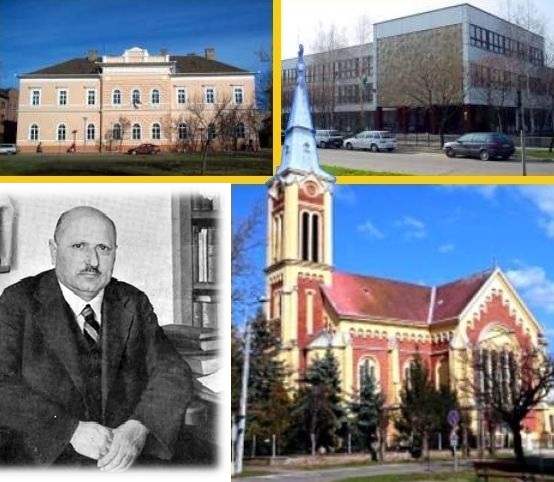 Karcag, 2020. szeptember 01.                                                                                           Kovács Miklós Istvánné		      igazgatóA 118/LD-1/2020.06.09.  iktatószámú fenntartói nyilatkozat alapján jóváhagyva.TartalomjegyzékMAGYAR NYELV ÉS IRODALOM	3MATEMATIKA	53TÖRTÉNELEM	125ÁLLAMPOLGÁRI ISMERETEK	182RÓMAI KATOLIKUS HITTAN	194ANGOL NYELV	226Alap szintű angol nyelvi csoport	234Emelt szintű angol nyelvi csoport	293FIZIKA	355KÉMIA	373BIOLÓGIA	395FÖLDRAJZ	418TERMÉSZETTUDOMÁNY	443ÉNEK-ZENE	466VIZUÁLIS KULTÚRA	490TECHNIKA ÉS TERVEZÉS	541DIGITÁLIS KULTÚRA	568TESTNEVELÉS	594HON- ÉS NÉPISMERET	659DRÁMA ÉS SZÍNHÁZ	672OSZTÁLYFŐNÖKI	682GAZDASÁGI ÉS PÉNZÜGYI KULTÚRA I.	704MAGYAR NYELV ÉS IRODALOMTantárgyi célok   Alapelvek: A Kárpát-medencei magyarság kultúrájának, nemzeti identitásának egyik legfontosabb alapja az anyanyelve és az ezen a nyelven megszólaló irodalma. Nyelv és irodalom: nemcsak hagyományt teremtenek, hanem folyamatos változásukkal jelent és jövőt is alakítanak. A magyar nyelv és irodalom tantárgyak kiemelten fontos területei a nemzeti öntudatra, önazonosságtudatra nevelésnek. Nyelvünk, közös történelmünk, keresztény alapú vallási ésművészeti hagyományaink összekötnek bennünket: korokat, alkotókat, befogadókat és műveket. Egy kulturális hagyományhoz tartozunk, egy nemzet vagyunk. Ezért a magyar nyelv és irodalom tantárgyak a Kárpát-medencei magyarság irodalmát, szellemi örökségét egységesen és egységben kezelik.   Az irodalomtanításban kiemelt szerep jut azoknak az alkotóknak, akik igazodási pontként erkölcsi magatartásukkal, kiemelkedően magas szintű életművükkel alapvetően határozták és határozzák meg a magyar közgondolkodást. Az irodalmi alkotásoknak értékközvetítő funkciójuk van. A magyar irodalom tantárgy tananyaga olyan normatív értékeket közvetít, amelyek a társadalom döntő többségének értékvilágát tükrözik.   A magyar irodalom oktatása folyamatosságában, az egyetemes irodalom pedig szigetszerűen, a legjelentősebb alkotók és alkotások bemutatásával történik.   Az irodalmi művek nyelvileg megformált esztétikai alkotások, melyek beágyazódnak a magyar és az európai kultúrába, így egymással is párbeszédbe tudnak lépni, létrehozva a közös gondolkodást és motívumkincset.   Az irodalom azonban nem csak szöveg, és a nyelv sem azonosítható csupán szövegalkotó elemeivel és hatásaival. Az irodalmi alkotások morális, kulturális értékeket örökítenek és teremtenek. Történelmi, személyes tapasztalatokat, bölcseleti felismeréseket hagyományoznak. Létük és hatásuk messze meghaladja a kommunikációs eszköz és a fikciós esztétikai teljesítmény funkcionálisan értelmezett szerepét. Gondolkodásunk, önkifejezésünk, személyes és nemzeti identitásunk kialakításának feltételei és eszközei: „… nemzeti hagyomány és nemzeti poézis szoros függésben állanak egymással.” (Kölcsey).   Az irodalmi művek olyan erkölcsi, történelmi, érzelmi konfliktusokkal szembesítik az olvasót, melyekben saját jelenüket, benne közösségi és személyes konfliktusaikat is felismerhetik, és amely felismerések a tanulók morális, esztétikai és érzelmi fejlődésének is eszközei. Az anyanyelvi kommunikáció fejlettségének meghatározó szerepe van a nyelvi, a kulturális és a szociális kompetenciák alakításában, fejlesztésében, az érzelmi nevelésben, a tanulás teljes folyamatában. A magyar nyelv és irodalom kiemelt szerepet tölt be a tantárgyak sorában: az olvasottság, a nyelv rendszerszerű ismerete, tudatos alkalmazása a differenciált szövegértés alapja, az irodalmi szövegek elemzése a szövegek jelentésszerkezetének megértéséig vezet el, ezek pedig lehetővé teszik az összetett, elvont gondolkodási műveletek elsajátítását, majd alkalmazását. Ezáltal a többi tantárgy tanulásának, később a társadalmi beilleszkedésnek és boldogulásnak is feltételei, segítői. Az irodalmi művek az egyetemes emberi értékeket és normákat (közjó – egyéni boldogság; hazafiság –, individualizmus, igazság, szépség, jóság, stb.) közvetítik, ezért az irodalom, mint tantárgy lehetőséget ad a tanulóknak arra, hogy ezeket az értékeket, azok állandóságát, illetve a koronként bekövetkező átértelmezését megismerjék.   A sikeres anyanyelvi és irodalmi oktatás kihagyhatatlan szereplője a tanár. Viselkedése, a szakma iránti elkötelezettsége, személyes példamutatása önmagában modell a tanulók számára. A tanár tanít, nevel, fejleszt, irányít és segít. Hagyományt és tudást ad át, segíti a tanulókat, hogy azokat maguk is felfedezzék, megteremtsék saját kognitív struktúráikat, elkészítsék önálló olvasataikat.    Ne csak befogadók legyenek, hanem mérlegelő, problémákra érzékeny gondolkodású, kreatív értelmezők is. A műveltség, a strukturált tudás átadása alapvető feltétele annak, hogy a tanulók megtanuljanak önállóan gondolkodni és tanulni. Az értékközvetítés pedig elengedhetetlenül szükséges ahhoz, hogy a mérlegelő gondolkodás képességének segítségével a saját értékvilágukat megalkossák, és ez számukra intellektuális és emocionális élményt jelentsen.   A magyar nyelv- és irodalomtanítás egyidejűleg műveltségközvetítést, kompetencia- és személyiségfejlesztést, morális és érzelmi nevelést is jelent. A kompetenciafejlesztés az önálló tudás kialakításában, a közösségbe való beilleszkedésben nyújt segítséget. A morális és érzelmi nevelés – a kompetenciák fejlesztésével együtt –lehetőséget teremt arra, hogy a tanuló átgondolt ítéleteket alkosson, képes legyen sokoldalúan megindokolni véleményét vagy éppen változtasson azon, hogy művelt, kiegyensúlyozott, harmonikus személyiségként szűkebbközösségének felelős tagja legyen.   A magyar nyelv és irodalom tantárgyak nevelési-oktatási struktúrája követi a tanulók kognitív, érzelmi és szociális fejlődését. Az 5–8. évfolyamon a műveltségalapozás a leghangsúlyosabb.   A magyar nyelv és irodalom oktatásának alapelvei és követelményei közé tartoznak: a differenciálás és a tehetséggondozás, a személyes haladást figyelembe vevő foglalkozások, a tanórán kívüli tevékenységek bevonása a tanulási folyamatba.Célok:- A Kárpát-medencei magyarság által létrehozott nyelvi, irodalmi kultúra legkiemelkedőbb alkotásainak megismertetésével olyan műveltségsztenderd kialakítása a tanulókban, amely biztosítja a nemzeti kultúra generációkon átívelő megmaradását és fejlődését.- A magyar nyelv és irodalom tanításának kiemelt célja a harmonikus, sokoldalúan felkészült, olvasó, az anyanyelvüket tudatosan használó, biztos szövegértéssel, illetve szövegalkotási kompetenciával rendelkező tanulók képzése, akik a nyelv tudatos és reflektív alkalmazásával eredményesen kommunikálnak, írásban és szóban is képesek önmagukat pontosan, az adott helyzetnek, illetve műfajnak megfelelően kifejezni.- Képesek a kulturált viselkedésre, nyelvhasználatra.- Nyelvi ismereteik és kompetenciáik lehetővé teszik a mérlegelő gondolkodást, az élethosszig tartó folyamatos tanulást, mely által boldogulnak a munka világában, tudnak önállóan és csapatban hatékonyan dolgozni.- Nemzetünk kulturális hagyományait ismerik, értik és tisztelik, kötődnek azokhoz.- Azonosítani és alkalmazni tudják a verbális és non-verbális kommunikáció jeleit, megértik mások véleményét, ki tudják fejezni a sajátjukat.- A tanulók nyelvi megnyilatkozásai megfeleljenek a magyar nyelvhelyesség, illetve helyesírás szabályainak.- A hagyományos és digitális szövegfeldolgozások révén fejlődjék a tanulók íráskészsége, digitális kompetenciája, ismerjék meg a hagyományos és digitális információforrásokat, tanulják meg azok kritikus és etikus használatát.- A tanulók rendelkezzenek megfelelő retorikai ismeretekkel, tagolt, arányos szöveget tudjanak alkotni.- Ismerjék az érvek, a cáfolatok fajtáit, a nyelvek főbb típusait, az anyanyelvük eredetéről szóló tudományos hipotéziseket, bizonyítékokat, a nyelvtörténetünk nagy korszakait és fontosabb nyelvemlékeinket.- Érettségüknek megfelelő szinten tanulják meg nyelvünk földrajzi és társadalmi tagozódását, értsék meg, hogy a nyelv folyamatosan változó rendszer, és ezért a változásért felelősséggel tartoznak.- Tanulmányaik alatt ismerjék meg a magyar irodalom korszakait, alkotóit, irodalmunk történetét, az európai irodalom korszakváltást hozó nagy szakaszait, alkotásait. A magyar irodalom kiemelkedő jelentőségű műveit tanári irányítással, majd önállóan értelmezzék, elemezzék. Az irodalmi művek elemzése segíti az összetett gondolkodási műveletek kialakítását: elvonatkoztatás, jelentéssíkok elkülönítése, elemzés, szintetizálás.- Az irodalmi művek befogadása által fejlődjék a tanulók szövegértése, szépérzéke, alakuljon ki az irodalomról szóló laikus szaknyelvük.- A könyv nélkül megtanulandó művek segítségével fejlődjék a tanulók memóriája, előadókészsége. A memorizálás tartós bevésést jelent, mely egyszerre gazdagítja ismereteiket és jelent bármikor előhívható tudást.- A magyar nyelv és irodalom tantárgyak nemzetünk gondolkodástörténeti, művészeti hagyományának egy meghatározó szeletét ismertetik meg a tanulókkal. Ezért kiemelten fontos cél, hogy a tanulók számára ez felfedezés, intellektuális és emocionális élmény legyen, olyan hatás, mely gazdagítja műveltségüket, és bevonja őket kulturális örökségünkbe. Az irodalomoktatás a fejlett érzelmi intelligencia kialakításának egyik legfontosabb eszköze.- Cél, hogy továbbtanuljanak, művelt, nemzetünk iránt elkötelezett emberekké váljanak. Olyan személyiségekké, akik tudatos kultúrabefogadók, műértők lesznek, képesek az értelmező gondolkodásra, az önreflexióra.- A szépirodalmi és gyakorlati szövegek, drámajátékok, helyzetgyakorlatok segítenek a saját nézőpont kialakításában és más nézőpontok megértésében, a problémamegoldás fejlesztésében, valamint az empátia kialakításában. Az irodalomoktatás a fejlett érzelmi intelligencia kialakításának egyik legfontosabb eszköze. Az európai és azon belül a magyar kultúra nagy történeteinek, szövegeinek megismerése lehetővé teszi a közösség erkölcsi értékeinek átadását, valamint társadalmi, etikai, lélektani kérdések értelmezését.- A felső tagozatos tananyag szervesen kapcsolódik az alsó tagozatban elsajátítottakhoz, valamint a tanulók életkori sajátosságaihoz. A képzési szakasz első felében motívumokra épülő témakörök uralják a tananyagot. Ezek biztosítják a tanulási szakaszok közötti átmenetet, az alapkompetenciák és a problémamegoldó gondolkodás fejlesztését.- A képzés második szakaszában a fő tananyagszervező elv a kronológia. Ennek célja, hogy a tanulók megismerjék a magyar és a világirodalom néhány nagy korszakát, művelődéstörténeti korszakát, az irodalmat a történelmi-társadalmi folyamatok részeként lássák, és ismereteiket össze tudják kötni más tantárgyak tananyagtartalmaival.- Feladattá válik az irodalmi műfajok megismerése és a műfaji sajátosságok felismerése. Ekkor ismerkednek meg az alapvető verstani és stilisztikai jellegzetességekkel is.- Az irodalmi ismeretek elsősorban az olvasás öröméhez, a különféle befogadási, értelmezési stratégiákhoz, az irodalmi művek kontextusaihoz vezető utakat mutatják meg, ezzel előkészítve az irodalmi művek eszme-, stílus- és hatástörténeti, valamint történelmi nézőpontú értelmezését.- Az anyanyelvi ismeretek és készségek alapvetően a tanuló nyelvhasználatának fejlesztését szolgálják.- A tanórai és az iskolán kívüli tevékenységeket úgy kell megtervezni, hogy alkalmazkodjanak a tanuló társadalmi, kulturális és életkori sajátosságaihoz, és segítsék az adott esetben szükségessé váló differenciálást (felzárkóztatás, tehetséggondozás).- Az iskolai munka során törekedni kell a módszertani sokszínűségre, az aktív tanulói tevékenységekre épülő módszerek alkalmazására (gyűjtőmunka, projektek, kooperatív, együttműködésen alapuló változatos és ötletgazdag írásbeli és szóbeli feladatok).- A tantárgyak fejlesztési céljai csak úgy valósíthatók meg, ha a tanuló a magyar órák aktív alakítójává válik, és nem csupán passzív befogadóként vesz azon részt. A tanulói tevékenységekre és együttműködésre épülő módszerek erősítik a tanuló problémamegoldó képességét, és képessé teszik őt arra, hogy összekapcsolja a különböző forrásokból nyert sokféle információt.- Az 5–8. évfolyamon a tanítás célja az is, hogy megfelelően előkészítse a középiskolai tanulmányokat. A tervezéskor figyelembe kell venni a középiskolai felvételi vizsgák elvárásait, azaz a középiskolák ismert bemeneti követelményeit.- Az értékelési eljárások alkalmazásakor fontos a tanuló teljesítményének kiegyensúlyozott, szóban és írásban történő megítélése.Az alapfokú képzés második szakaszában, az 5–8. évfolyamon, a nevelésnek-oktatásnak többszörös feladata és célja van:  cél, hogy a diákok megértsék a nemzet, a szűkebb közösség és az egyes ember kapcsolatát. Megismerjék kultúrájukat, annak gondolati, erkölcsi tartalmait, esztétikai értékeit. Ennek révén szellemileg és érzelmileg is kötődjenek ahhoz. Korosztályuknak megfelelően tudják értelmezni múltjukat, jelen környezetüket, önmagukat. A tanulókat fel kell készíteni arra, hogy ennek a kulturális hagyománynak értői és később formálói legyenek. Elengedhetetlen, hogy ebben a képzési szakaszban a tanulók biztos szövegértésre tegyenek szert. Őrizzék meg kíváncsiságukat, nyitottságukat, s váljanak olvasó emberekké. Olyan olvasó emberekké, akik a képzési szakasz végére már a művek elsődleges jelentése mögé látnak, azaz többféle olvasási és értelmezési stratégiával rendelkeznek, az általuk olvasott szövegeket képesek mérlegelve végiggondolni. Össze tudják kapcsolni a már meglévő ismereteiket az olvasott, hallott vagy a digitális szövegek tartalmával, képesek meglátni és kiemelni az összefüggéseket.Cél a gondolkodásra tanítás – a tanulók kíváncsiságának és alkotókedvének megtartásával.A tantárgy tanításának kiemelt célja a tanulók műveltségi szintjének folyamatos növelése, melynek révén korosztályuknak, érettségüknek megfelelő ismeretekkel rendelkeznek, s ezeket az ismereteket rendszerben látják, értelmezni tudják azokat.Kreativitásuk olyan szintű fejlesztése, hogy az általuk tanult műfajokban, szövegtípusokban – a magyar nyelv és helyesírás szabályait tudatosan alkalmazva – képesek legyenek rövid szövegeket alkotni. Fejlődjék szókincsük, kifejezőkészségük. Az egyéni képességeikhez mérten tagolt, rendezett, áttekinthető írásképpel, egyértelmű javításokkal alkossanak megfelelő tartalmú és szerkezetű, hagyományos és digitális fogalmazásokat. Fejlődjék digitális kompetenciájuk.Cél, hogy a diákok különböző kommunikációs helyzetekben, szóban és írásban is helyesen, szabatosan ki tudják fejezni önmagukat. Az anyanyelvi ismeretek mindenekelőtt a nyelvhasználat tudatosítását és fejlesztését szolgálják, ide értve a tudatos szövegértési stratégiák kialakítását és a kommunikációs helyzethez illő megnyilatkozást, a toleráns nyelvhasználatot.Ismerjék a tananyag által előírt memoritereket, azokat értőn elő tudják adni.Elérendő cél az önfejlesztés igényének kialakítása a tanulókban. Az irodalmi művek sokfélesége biztosítja kíváncsiságuk felkeltését és megtartását, önmaguk megértésének lehetőségét. Kiemelt feladat a tanulók segítése a tanulás tanulásában.Az irodalom, mint nyelvi művészet a kultúra egyik fő hordozója, alakítója: a szövegértési és alkotási (alsó tagozatban fogalmazási) készségek, és az ezeket megalapozó képességek fejlesztésének, az esztétikai és érzelmi nevelésnek, a viselkedési szabályrendszer átadásának egyik legátfogóbb és leghatékonyabb eszköze. Ezért alapvető szerepe van a nyelvi, a kulturális és a szociális kompetenciák alakításában, fejlesztésében, meghatározó a tanulás teljes folyamatában.Az irodalmi művekkel folytatott aktív párbeszéd révén jön létre a kapcsolat a múlt, a jelen és a jövő között. A jelentős művek szembesítik a befogadót az élet alapvető kérdéseivel, biztosítva a kultúra folytonosságát, folyamatos megújulását. Segítenek az emberi és társadalmi problémák megértésében, átélésében, a saját és más kultúrák megismerésében, az én és a másik közötti különbség megfogalmazásában, tiszteletében. Az irodalmi alkotások fejlesztik az emlékezetet, az élmények feldolgozásának és megőrzésének képességét, hozzájárulnak ahhoz, hogy a diákokban megteremtődjék a hagyomány elfogadásának és alakításának párhuzamos igénye.Törekvés a jól formált, nyelvileg igényes beszédre és a megfelelő artikulációra. A szöveg tartalmát és a beszélő szándékát tükröző kiejtésmód eszközeinek alkalmazása. A szünet, a hangsúly-, a beszédtempó-, a hangmagasságváltás és a hanglejtés modulációjának használatában rejlő kommunikációs lehetőségek megfigyelése és alkalmazása. A kommunikációs folyamat összetevőinek azonosítása, értelmezése. A szóhasználat, a kiejtés, a testbeszéd összehangolása különféle beszédhelyzetekben.A testbeszéd, gesztusnyelv lehetőségeinek és korlátainak megtapasztalása.A testbeszéd, a térközszabályozás és az arcjáték szerepének ismerete, tudatos alkalmazása különféle kommunikációs helyzetekben; dekódolása a hétköznapi kommunikációs helyzetekben és a tömegkommunikációban.Részvétel a tanulócsoportban folyó beszélgetésben, vitában.Hallott szöveg rövid szóbeli összefoglalása. A beszélő fellépésének, szóbeli viselkedésének megfigyelése.Empatikus együttműködés a beszédtárssal. Érvelés: érvek felkutatása, vélemény, állásfoglalás kialakítása.Törekvés alkalmazkodni a hallgatósághoz, a beszédhelyzethez, az árnyalatok érzékeltetésére.Különféle beszédműfajok kommunikációs technikáinak alkalmazása és értékelése.Saját vélemény megfogalmazása, megvédése érvekkel; mások véleményének meghallgatása, megértése többszereplős helyzetekben.Saját vélemény újrafogalmazása adott szempont szerint. Mások véleményének tömör reprodukálása többszereplős helyzetekben.Tanult szövegek szöveghű és kifejező tolmácsolása. Ismert szövegek megjelenítése drámajátékkal. Különféle dramatikus formák kipróbálása (pl.: bábjáték, árnyjáték, némajáték, versmondás, helyzetgyakorlat, improvizáció, diákszínpadi előadás.)Különböző szövegek néma és hangos olvasása.A szöveg gondolati, érzelmi-hangulati tartalmát közvetíteni képes értelmes és kifejező olvasás.A különböző mondatfajták hanglejtésének megfigyelése és reprodukálása a hangos olvasásban.Az olvasási stratégiák, a szövegértő olvasást támogató olvasási típusok folyamatos gyakorlása (pl.: felkészülés az olvasásra, az előzetes tudás előhívása, jelentésalkotás, jóslás, következtetés, értelmezés, értékelés, kérdések, reflektálás a szövegre, összefoglalás).Az életkornak megfelelő globális, információkereső, értelmező és reflektáló olvasás. Az értő olvasás bizonyítása feladatmegoldással. Az olvasott szövegekkel összefüggésben az aktív szókincs gazdagítása önálló munkával, kooperatív módszerekkel.Nyomtatott és elektronikus formájú irodalmi, ismeretterjesztő, publicisztikai szövegek önálló olvasása és megértése, a szövegelemzés alapvető eljárásainak önálló alkalmazása (a téma megállapítása, a lényeg kiemelése, adatkeresés, ok-okozati kapcsolatok, válaszadás kérdésekre, vázlatkészítés, összefoglalás).Különböző műfajú és rendeltetésű szövegek szerkezetének, jelentésrétegeinek feltárása és értelmezése.Szöveg és kép viszonyának, összjátékának megfigyelése. Különféle ábrák, illusztrációk értelmezése.Az információs kommunikációs technikák (IKT) műfajainak megfelelő olvasási szokások gyakorlása, az ezekhez kapcsolódó tipikus hibák és veszélyek felismerése, kiküszöbölése.Kreatív folyamatok támogatása (képzelet, belső képek alkotása, jelentésalkotás).Különböző stílusok és stílusrétegek felismerésének gyakorlása különböző rendeltetésű szövegekben, alkalmazásuk a szóbeli és írásbeli kommunikációban.A vizuális közlés verbális és nem verbális elemei.Szövegek műfaji különbségének érzékelése (pl.: mese és dokumentum, lírai költemény és elbeszélés).Különböző szépirodalmi és nem szépirodalmi műfajok közötti különbség megfigyelése. A tájékoztató és véleményközlő műfajok közötti különbség (pl.: hír és kommentár).Az olvasmányhoz kapcsolódó előzetes ismeretek, személyes élmények felidézése és megosztása.Az olvasott szöveg cselekményének utólagos felidézése, a szereplők cselekedeteinek, jellemének, kifejtett és ki nem fejtett nézeteinek megértése.A szépirodalmi és nem szépirodalmi szövegekben megjelenített értékek, erkölcsi kérdések, motivációk, magatartásformák felismerése, értelmezése.Néhány mondatos vélemény szóbeli és írásbeli megfogalmazása az olvasott szövegek szereplőinek cselekedeteiről, érzelmeiről, gondolatairól, a szövegekben megjelenő emberi helyzetekről.Különböző vélemények összevetése, különbségek és hasonlóságok megfigyelése, vélemény megfogalmazása szóban és írásban.Az írástechnika továbbfejlesztése: a tanulási igényeknek megfelelő, olvasható, esztétikus és rendezett írásmód gyakorlása.Olvasható, esztétikus írásmód a tanulási szintnek megfelelően. A jegyzetelés alapjainak elsajátítása.Rövidebb szövegek alkotása, személyes és olvasmányélmények megfogalmazása különböző szövegtípusokban és műfajokban. A különböző nézőpontú elbeszélés és jellemzés gyakorlása, ismertetés és vélemény készítése.Alapvető nyelvhelyességi, helyesírási ismeretek tudatos alkalmazása.A helyesírás értelemtükröző szerepének megértése és alkalmazása. A tanult nyelvtani, helyesírási ismeretek normakövető alkalmazása.Különböző nézőpontú rövidebb fogalmazások írása.Önkifejezés és kreativitás különböző műfajokban (szövegek átírása különböző nézőpontokból stílus- és hangnemváltással, sajtóműfajok gyakorlása).Rövidebb beszámolók anyagának összegyűjtése, rendezése különböző nyomtatott (és elektronikus) forrásokból; írásba foglalás tanári irányítással, csoportosan és önállóan.Az önálló feladatvégzés egyes lépéseinek megalapozása és gyakorlása (könyvtárlátogatás, könyvkölcsönzés, gyermeklexikon használata). Gondolkodás a saját gondolkodási folyamatokról. A tapasztalatok megosztása.Az önálló feladatvégzés, információgyűjtés és ismeretszerzés módszereinek alkalmazása: segédkönyvek, szótárak, lexikonok használata, ismeretlen kifejezések jelentésének önálló megkeresése egynyelvű szótárakban, a tanult anyag bővítése különböző információhordozókból. Internetes enciklopédiák és keresőprogramok használata.Feladatvégzés könyvekkel, gyermeklapokkal (válogatás, csoportosítás, tematikus tájékozódás).Elemi gyakorlottság a források megjelölésében.Vázlat felhasználása különböző témájú, műfajú szövegek megértéséhez, megfogalmazásához.Önálló vázlatkészítés különféle eljárásokkal (fürtábra, gondolattérkép stb.) rövidebb szövegek alapján.Különböző információhordozók pl.: vizuális, audiovizuális, elektronikus: Internet jellemzői, kommunikációs funkciói és kultúrája. Szövegek vizuális környezetének elemzése, ábrák, illusztrációk értelmezése szövegösszefüggésben.Kulcsszó-keresés; szövegtömörítés; hiányos vázlat, táblázat, ábra kiegészítése a szöveg alapján.Jegyzetkészítés tanári irányítással. A tömörítés, a lényegkiemelés, az összefoglalás gyakorlása.Információk, adatok visszakeresése tanítói/tanári irányítással. Szöveg értelmezése, egyszerű ok-okozati összefüggés felismerése; következtetések.Az információ kritikus befogadásának megalapozása (azonos témáról különböző forrásból származó rövidebb információk összevetése tanári irányítással, csoportosan).Ritmus-, mozgás- és beszédgyakorlatokkal kombinált [koncentrációs] memóriagyakorlatok, szövegtanulási technikák. A szöveges emlékezet aktivizálása, szövegek pontos megfigyelése, azonosítása és felidézése.A nyelvi egységek közötti egyszerűbb rendszerszerű összefüggések felismerése (pl.: hang, szó, szóelem).A nyelvi egységek szerkezeti, jelentéstani összefüggéseinek megfigyelése (pl.: az azonos szófajba tartozó szavak jellemzői, ezek összefüggése a szavak mondatbeli viselkedésével). A nyelvi egységek szövegbeli (kommunikációbeli) szerepének megfigyelése. A nyelv szerkezetének, változó egységeinek megfigyelése mondat- és szövegépítő eljárásokkal.Gyakorlottság a szavak jelentésviszonyainak feltérképezésében (pl.: az egy- és többjelentésű szavak felismerése, rokon értelmű szavak gyűjtése). A szavak jelentésére vonatkozó kreatív gyakorlatok, a szónál kisebb és nagyobb nyelvi egységek jelentésének, valamint a nyelvi szerkezetből, formából fakadó jelentés megismerése. Különféle nyelvváltozatokat képviselő konkrét példák alapján a nyelv és a nyelvhasználat rétegzettségének megtapasztalása, felismerése (különösen a szókincs területén).A helyesírás további alapvető szabályainak megismerése és alkalmazása. A helyesírási rendszer grammatikai meghatározottságának felismerése, az ismeretek bővítése. Javítás tanári irányítással és önállóan. Gyakorlottság a helyesírási kézikönyvek használatában.A nyelvi állandóság és változás jelenségeinek megfigyelése.Egy-egy korábbi évszázadban született szöveg megfigyelése, a mai és a korábbi nyelvállapot különbségének a felismerése a korosztálynak megfelelő szinten.Példák (régebbi korok szövegei, szövegrészei) alapján a nyelvi állandóság és változás megfigyelése a mai állapottal való összevetés során, elsősorban a szókincsben és a tanult nyelvtani jelenségek szintjén.Az anyanyelvi és az idegen nyelvi ismeretek összevetése, az egyes jelenségek egyre pontosabb megnevezése.Az olvasás örömének megtapasztalása. Tartalommondás; a cím és a szöveg kapcsolatának magyarázata; címadás.Annak felismerése és tudatosítása, hogy az elemző-értelmezőolvasás elmélyíti az élmény- és tapasztalatszerzést.Annak felismerése és tudatosítása, hogy az irodalomolvasás érzelmi, gondolati, erkölcsi, esztétikai élmények, a tapasztalatszerzés forrása.Ismerkedés változatos ritmikai, zenei formálású lírai művekkel: ezek közös és önálló olvasása és feldolgozása a klasszikus, a kortárs magyar és világirodalom köréből.A zenei és ritmikai eszközök típusainak azonosítása, funkciójuk, hangulati hatásuk felismerése.Néhány fontosabb költői kép és alakzat felismerése, szerepük, hangulati hatásuk megfigyelése.Képek és alakzatok, szókincsbeli és mondattani jellegzetességek azonosítása. Jelentésteremtő szerepük megértése a lírai szövegben.Ismerkedés különböző lírai műfajokkal.Lírai és nem lírai verses műfajok megismerése, jellegzetességeik, tartalmi és formai sajátosságaik megértése.A versszak felismerése, egyszerű jellemzése (sorok száma, hosszúsága, szótagszáma). A versszak és a nagyobb szerkezeti egységek viszonyának megértése.A kompozíció meghatározó elemeinek megismerése (pl.: tematikus szerkezet, térés időszerkezet, logikai szerkezet, beszédhelyzet és változása).A lírai mű középpontjában álló gondolat, illetve érzelem azonosítása. A lírai mű témájának és hangulatának, hangnemének felismerése.A lírai mű beszédhelyzete, a megszólító-megszólított viszony néhány jellegzetes típusának megismerése.Rövidebb epikai művek, népköltészeti alkotások olvasása.Elbeszélő művek önálló olvasása, feldolgozása. Kreatív elbeszélési és történet átírási gyakorlatok.A megismert narratív formák alkalmazása a mindennapi történetmondásban, a kreatív írásban, az írásbeli fogalmazásokban.Történetek főszereplőinek azonosítása. A szereplők külső és belső jellemzőinek azonosítása.A jellemzés főbb eszközeinek azonosítása.Az idő és a tér egyértelműen megjelölt mozzanatainak azonosítása. A tetőpontok, fordulópontok és kitérők érzékelése.Az idő- és térmegjelölések azonosítása, elemzése. Az elbeszélés és a történet időrendje közötti eltérés érzékelése. Előreutalások és késleltetések azonosítása az elbeszélésben.Annak megállapítása, hogy ki beszéli el és kinek a szemével látjuk a történetet.Az elbeszélői nézőpont és a beszédhelyzet érzékelése.Elbeszélések és elbeszélő költemények részleteinek, illetve köznapi helyzetek dramatizált megjelenítése. Tapasztalatszerzés a tisztán elbeszélő és a dramatikus műrészletek közötti különbségekről.Dramatizált formák, dialógusok, drámai művek közös és önálló olvasása, feldolgozása. Az epikai és a drámai történetmegjelenítés közötti hasonlóságok és eltérések azonosítása. Szituációk és instrukciók értelmezése és megjelenítése.A szóbeli költészet és az írásbeliség, a népköltészet és a műköltészet különbségeinek megtapasztalása példák alapján.A reklám és a popzene új szóbeli költészete.Alapvető emberi alaphelyzetek, irodalmi témák felismerése és megbeszélése.A magyar és a világirodalom néhány jelentős témája és formai hagyománya.Mesei motívumok, ismétlődő nyelvi, szerkezeti jellemzők azonosítása.Beszélgetések a szép és a csúnya fogalmának tartalmairól, használatáról.A tetszésnyilvánítás árnyaltabb nyelvi formái, az eltérő ízlésítéletek különbözőségének megértése. Beszélgetések a jó és a rossz fogalmának tartalmáról. A jó és a rossz, az igazság és az igazságosság: az ítélkezés, mint cselekedet felismerése mindennapi helyzetekben és különféle műalkotásokban. A nem saját álláspont megjelenítésének, átélésének képessége. Mindennapi konfliktusok megjelenítése drámajátékban (pl.: bábjáték).A tájékozódás igénye és képessége erkölcsi kérdésekben. Az igazság és a nézőpont, a személyes és a közösségi igazság konfliktusának megértése különféle szövegekben. Az empátia fejlesztése különféle dramatikus formák kipróbálása révén (pl.: helyzetgyakorlat).A műélvezet megtapasztalása a belefeledkezés, a játék, a kaland, a humor, a képzelet, a ritmus és a zene révén.Az önálló műbefogadás mind teljesebb és gyakoribb élménye, a hatás feldolgozása csoportos beszélgetésben és önálló szöveg alkotásával.A különböző kultúrák eltérő létmódjának, szemléletének megtapasztalása. A kulturális sokszínűség, mint közösségépítő erő megfigyelése.Közműveltségi tartalmak.Beszédkészség, szóbeli szövegek megértése, értelmezése és alkotása.Beszédhallás, hallás utáni értés.Érthető, jól artikulált, összefüggő beszéd, megfelelő beszédlégzés, helyes hangképzés, a beszéd szupraszegmentális (folytonos) tényezői a beszédszándéknak megfelelően.Nyelvi és nem nyelvi kódok, mindennapi közlési helyzetek, meggyőző kommunikáció.Memoriterek értelmező tolmácsolása.Az irodalmi élmény megosztása, önálló olvasmányválasztás indoklása.Zenei, képzőművészeti vonatkozások és kapcsolódások felismerése.Stílusgyakorlat, dramatikus improvizáció és játék, jelenetek, drámajáték.Regionális és helyi kulturális kötődések, irodalmi emlékhelyek megismerése.Kötelező olvasmányokMemoriterekA tanulók tantárgyi értékeléseA tantárgyi eredmények értékelése a hagyományos 5 érdemjeggyel történik.A tanuló munkájának értékelése során meg kell vizsgálni:megszerezte-e a kellő anyanyelvi és irodalmi ismereteketképes-e a fogalmak önálló, pontos használatára a szerzett tapasztalatok, ismeretek önálló rendszerezésére;tudja-e alkalmazni megszerzett tudásátképes-e önálló kutatómunkára, kézikönyvek, szakkönyvek és más információforrásokban való eligazodásra (meg tudja-e állapítani, mennyire megbízható egy információforrás)össze tudja-e vetni egymással a különböző forrásokból származó információkatmennyire tudja véleményét koherensen, a fogalmak pontos használatával kifejteni szóban és írásbanmennyire vesz részt a tanórai, közös munkábanAz eredményes előrehaladás egyik fontos előfeltétele a tanulók tudásának folyamatos ellenőrzése és értékelése. A magyar órákon értékeljük a tanulókszóbeli megnyilvánulását,írásbeli teljesítményét.A szóbeli megnyilvánulások lehetnekfeleletek,hozzászólások,a tananyag feldolgozását segítő jó kérdések, önálló gondolatok,kiselőadások stb.Az írásbeli teljesítményeka tankönyv, munkafüzet feladatainak megoldása,alkalomszerűen készített feladatlapok megoldása,feladatgyűjtemények válogatott feladatainak megoldása,iskolai és házi dolgozatok (elbeszélés, leírás, jellemzés, érvelő, meggyőző szövegtípusok, véleménynyilvánítás írásban, műértelmezés, levél, ismertetés).A kerettantervben meghatározott magyar nyelv és irodalom tantárgyat intézményünkben külön magyar nyelv és külön magyar irodalom tantárgyakként oktatjuk és értékeljük.Magyar nyelvA témakörök áttekintő táblázataÓraszámok az 5-8. évfolyamon5. évfolyam6. évfolyam7. évfolyam8. évfolyamMagyar irodalomA témakörök áttekintő táblázataÓraszámok az 5-8. évfolyamon5. évfolyam6. évfolyam7. évfolyam8. évfolyamMATEMATIKATantárgyi célokAz alapfokú képzés első – a matematikai alapkészségek kialakítását legfőbb célként megjelölő – nevelési-oktatási szakaszát követően az 5–8. évfolyamon a matematika tanulása-tanítása során a tudástartalmak fokozatosan válnak egyre elvontabbá. A konkrét tárgyi tevékenységekből indulva a képi szemléltetések, ábrázolások mellett megjelennek a szimbolikus modellek. A tanuló a fogalmak, jelenségek elemzése útján eljut azok megértésen alapuló meghatározásához, a definíciók előkészítése során tulajdonságokat, sejtéseket fogalmaz meg, s kialakul a megoldást alátámasztó indoklás igénye, valamint felismeri a matematika kisebb egységeinek belső struktúráját.A tanítás fő módszere továbbra is a felfedeztetés, a konkrét tevékenységből, játékból, hétköznapi szituációból fakadó indukció. A tanulási tevékenység és problémamegoldás során a tanulót ösztönözni kell egyszerű problémák felfedezésére, megfogalmazására és a mindennapi életből vett szöveges problémák matematikai szempontú értelmezésére. A tanuló konkrét helyzetek megoldására képi és szimbolikus modelleket, stratégiákat alkalmaz és alkot, ezáltal fejlődik problémamegoldó és problémaalkotó képessége.A kombinatív képességek területén a lehetőségek strukturált felsorolásából fokozatosan kialakulnak a rendszerezést segítő konkrét eszközök, stratégiák alkalmazásának készségei.Felső tagozaton az ismert számok köre bővül a törtekkel és a negatív számokkal úgy, hogy a tanuló ezekkel műveleteket tud végezni. A tanulás-tanítás egyik lényeges elvárása, hogy a különböző, szöveggel, számokkal megadott matematikai szituációk képi, majd szimbolikus modelljeinek bevezetése fokozatos legyen. A tanuló a megismert szimbólumokkal egyszerű műveleteket végez, ismeri ezek tulajdonságait.Az 5–8. évfolyamon a természettudományi, a digitális technológiai és a gazdasági ismeretek tanulási-tanítási tartalmakban való megjelenése lehetővé teszi a matematika alkalmazhatóságának, hasznosságának bemutatását.Fejlődnek a tanuló készségei a matematikai kommunikáció terén. A matematikai kifejezéseket helyesen használja, a fogalmakat értelmezi, megmagyarázza, gyakorlati helyzetekben jól alkalmazza. Ismereteit összefoglalva prezentálni tudja. A tanuló a közös munkában tevékenyen részt vesz. Eseti feladatokban és projektekben mások véleményét elfogadja, és ha különbözik a véleményük, igyekszik érvekkel meggyőzni társait. Az új fogalmak, magasabb szintű absztrakciót igénylő tudástartalmak bevezetésekor az egyéni adottságokhoz, ismeretekhez alkalmazkodó differenciálás biztosítja a megfelelő tempójú haladást annak a tanulónak, akinél ezek a lépések hosszabb időt, több szemléltetést igényelnek. Ezzel a lassabban haladó tanuló sem veszíti el érdeklődését és reményét a matematika megértése iránt.A matematikai fejlesztő játékok és a számítógép, illetve más IKT-eszközök biztonságos alkalmazása mellett a tanuló megismerkedik olyan matematikai szoftverekkel, amelyek a matematikai tudást és a digitális kompetenciákat együtt fejlesztik.Ebben a nevelési-oktatási szakaszban az ellenőrzés és az értékelés csak a tanult ismeretek alkalmazására terjed ki.A matematika tantárgy a Nemzeti alaptantervben rögzített kulcskompetenciákat az alábbi módon fejleszti:A tanulás kompetenciái: A matematika tanulása során elengedhetetlen a tananyag alapos és átfogó megértése. A szöveges feladatok megoldása fejleszti az értő olvasás és a releváns információk kiválasztásának készségét. Az általánosítás és az analógiák adekvát használata, több szempont egyidejű figyelembevétele, a rendszerezési képesség, a megszerzett tudás új helyzetekben való alkalmazása elősegítik az aktív, önirányított tanulás kompetenciáinak kialakítását, fenntartását, megerősítését. A matematika tantárgy a matematikai logika és az algoritmikus gondolkodás fejlesztésével, az ok-okozati összefüggések megláttatásával hozzájárul a többi tantárgy tanulásához szükséges rendszerező, összefüggéseket felismerő, ezáltal hatékony önálló tanulási módszerek elsajátításához és megfelelő alkalmazásához is.A kommunikációs kompetenciák: A matematika fejleszti a tanuló azon képességét, hogy világosan, röviden és pontosan fejezze ki gondolatait. A matematika tanulása során fokozatosan alakul ki a tanuló érvelési és vitakészsége. A szöveges problémák megoldása javítja a szöveg megértésének készségét: a tanulónak meg kell keresnie az információkat és fel kell ismernie egy adott információ jelentőségét a probléma megoldása során. A matematika tanulási folyamatában kialakul a különböző módon (szöveg, grafikon, táblázat, diagram és képlet) bemutatott tartalmak megértésének és alkotásának készségrendszere.A digitális kompetenciák: A matematika tanulása során hangsúlyos szerepet kap a problémamegoldás és az algoritmikus gondolkodás, melyek elősegítik a tanuló digitális kompetenciáinak fejlesztését. A különböző matematikai tárgyú szoftverek, alkalmazások, applikációk és játékok alkalmazásán keresztül a matematika tanulása hozzájárul a tanuló digitális kultúrájának kialakításához.A matematikai, gondolkodási kompetenciák: A matematika tanulása során a tanuló gondolkodásának fejlesztése elsősorban konkrét problémák megoldásán keresztül történik. A tanuló előzetes tudása és tapasztalata alapján azonosítja a problémákat, majd ismert matematikai fogalmakra támaszkodva stratégiát dolgoz ki ezek megoldására. Elfogadja, hogy a megoldás több különböző úton is elképzelhető, illetve találkozik olyan nyitott problémákkal is, amelyeknek több megoldása is lehetséges. Kellő kitartással próbál ki különböző matematikai módszereket, és felismeri azokat a problémákat is, amelyeknek nincs megoldása. A tanuló megtanul induktív úton példákat általánosítani és deduktív érvelést használni a matematikai állítások bizonyítására.A személyes és társas kapcsolati kompetenciák: A matematika tanulása fejleszti a kitartás, a pontosság, a figyelem és a fegyelmezettség képességét. A matematika tanulásán keresztül erősödik a tanuló felelősségtudata, gazdagodik az önképe, fejlődik a kooperációs készsége. A tanuló matematikai ismereteit alkalmazni tudja az egyéni célok eléréséhez szükséges tervezésben, az életét befolyásoló döntései megalapozásában és meghozatalában, a várható következmények mérlegelésében. A matematika tanulása elősegíti annak belátását, hogy a személyes erősségekre építeni, a hibákból pedig tanulni lehet.A tanuló a matematikai foglalkozások során megtanulja, hogyan oszthatja meg ötleteit másokkal, és hogyan segítheti társait a matematikai fogalmak megértése vagy azok alkalmazása során. Felelősséget vállal a közösen kitűzött feladatok elvégzéséért, s megtanulja tisztelni mások álláspontját, gondolkodásmódját.A kreativitás, a kreatív alkotás, önkifejezés és kulturális tudatosság kompetenciái: A matematika olyan tudomány, amely összeköti a különböző kultúrákat. A tanuló megismeri a gondolkodás logikai felépítésének eleganciáját, a matematikának a természethez, a művészetekhez és az épített környezethez fűződő viszonyát.A tanuló konkrét vagy képi reprezentációval vagy szimbolikus modellekkel végzi a matematikai gondolatok vagy kapcsolatok feltárását, majd új kapcsolatokat alakít ki a matematikai fogalmak között.Munkavállalói, innovációs és vállalkozói kompetenciák: A kompetencia fejlesztése valódi adatok felhasználásával összeállított mindennapi problémák megoldásán keresztül történik. Ennek során a különböző megoldási lehetőségek keresése fejleszti a gondolkodás rugalmasságát és az új ötletek megalkotásának képességét. A tanuló megfelelő játékokon keresztül képessé válik a különböző kockázatok felmérésére, a számára kedvezőnek tűnő stratégia kidolgozására, és megtapasztalja döntései következményét. A matematikai projektekben való részvétel segíti a későbbi munkavállalás szempontjából fontos készségek kialakulását (kreativitás, mérlegelő gondolkodás, problémamegoldás, kezdeményezőkészség, másokkal való együttműködés készsége).A tanulók tantárgyi értékeléseJavasolt ellenőrzési módszerek:feladatlapok (állítások igazságtartalmának eldöntése, hibakereséses feladatok elvégzése, egyszerű feleletválasztás, többszörös feleletválasztás ellenpéldák indoklásával, logikai feladatok megoldása indoklással stb.);szóbeli felelet (órán megoldott mintafeladatok alapján számonkérés, házi feladatok helyes megoldásának szakszerű kommunikálása, lényegkiemelés, érvelés, kiselőadás felkészülés alapján, definíciók, tételek pontos kimondása, bizonyítások levezetése, órai feladatok stb.);témazáró dolgozat (nagyobb témakörök végén, vagy több témakör együttes zárásakor);otthoni munka (feladatok megoldása, gyűjtőmunka, megfigyelés, feladatok számítógépes megoldása stb.);csoportmunka (statisztikai adatgyűjtés, valószínűségi kísérletek elvégzése stb.);versenyeken, vetélkedőkön való szereplés, elért eredmények.A tantárgyi eredmények értékelése a hagyományos 5 fokozatú skálán történik. Fontos, hogy a tanulókmotiváltak legyenek a minél jobb értékelés elnyerésére;tudják, hogy munkájukat hogyan fogják (szóban, írásban, osztályzattal) értékelni, – ez a tanár részéről következetességet és céltudatosságot igényel;számítsanak arra, hogy munkájuk elvégzése után önértékelést is kell végezniük;fogadják meg tanáraik észrevételeit, javaslatait, kritikáit akkor is, ha nem érdemjeggyel történik az értékelés, tudják hasznosítani a fejlesztő értékelési megnyilvánulásokat.Az 5–6. évfolyam tanulásmódszertani szempontból átmenetet képez az alsó tagozat játékos, tevékenykedtető, felfedeztető módszerei és a matematika elméleti ismereteinek befogadását jelentő tanulási módszerek között. Továbbra is fontos szerepet játszik a szemléltetés, az eszközök használata. Elvárható a szerzett tapasztalatok értelmezése, rendszerezése, néhány területen az általánosítás lehetőségének felfedezése és megfogalmazása. A kezdeti, saját szavakkal történő megfogalmazásokat fokozatosan felváltja a matematikai fogalmakat megnevező szakkifejezések használata. Gyakorlati helyzetekben megjelenik a szakmai vita és az érvelés igénye.Az 5–6. évfolyamon tematikus elrendezésben követik egymást az egyes fejezetek: Halmazok; Matematikai logika, kombinatorika; Természetes számok halmaza, számelméleti ismeretek; Alapműveletek természetes számokkal; Egész számok, alapműveletek egész számokkal; Közönséges törtek, tizedes törtek, racionális számok; Alapműveletek közönséges törtekkel; Alapműveletek tizedes törtekkel; Arányosság, százalékszámítás; Egyszerű szöveges feladatok; A függvény fogalmának előkészítése; Sorozatok; Mérés és mértékegységek; Síkbeli alakzatok; Transzformációk, szerkesztések; Térgeometria; Leíró statisztika; Valószínűség-számítás. A témák egy része nemcsak az aktuális terület megalapozását jelenti a megadott óraszámban, hanem megjelenik más fejezetekben is, az eszközrendszer folyamatos gyarapodását biztosítva. Bővül a szöveggel megfogalmazott hétköznapi és matematikai problémák megoldása során alkalmazható modellek köre is.A szemléltetést és a megértést a tanulók által használható digitális eszközök, szoftverek és online felületek is támogatják.ÓraszámokA témakörök áttekintő táblázata5. évfolyamA fejlesztés várt eredményei, félkövérrel jelöltük a továbblépés feltételeit6. évfolyamA fejlesztés várt eredményei, félkövérrel jelöltük a továbblépés feltételeitA 7–8. évfolyamon nagyobb hangsúlyt kap az elvonatkoztatás és az absztrakció képességének fejlesztése, miközben továbbra is megmarad a szemléltetés és az eszközök használata. Elvárható a tapasztalatok általános megfogalmazása, a mindennapi életből vett szöveges problémák matematikai szempontú értelmezése, a megsejtett összefüggések indoklásának igénye és a tanult matematikai fogalmakat megnevező szakkifejezések helyes használata. Fejlődik a vitatkozás és az érvelés kultúrája az osztálytársakkal és a szaktanárral.A 7–8. évfolyamon továbbra is tematikus elrendezésben követik egymást az egyes fejezetek: Halmazok, számhalmazok; Matematikai logika, kombinatorika, gráfok; Számelméleti ismeretek, hatvány, négyzetgyök; Arányosság, százalékszámítás; Szöveges feladatok előkészítése; Szöveges feladatok; A függvény fogalmának előkészítése; Síkbeli alakzatok; Transzformációk, szerkesztések; Térgeometria; Leíró statisztika; Valószínűség-számítás. Az egyes területek ismeretanyaga jelen van más témakörökben is, folyamatosan gazdagítva a szakmai eszköztárat. A szöveggel megfogalmazott hétköznapi és matematikai problémák megoldása tervek, vázlatok alapján, általánosabb eljárási módokat, gyakran algoritmusokat alkalmazva történik.Az ismeretek bővülésével lehetővé válik a más tantárgyakhoz való kapcsolódás, a kitekintés lehetősége, a témák rendszerezése, több területen való megjelenése. A nevelési-oktatási szakasz során egyre komplexebbé válik a szemléletmód.A szemléltetést, a megértést, az órai vagy házi feladatok megoldását és a gondolatmenet bemutatását a tanulók által használható digitális eszközök, szoftverek és online felületek is támogatják.ÓraszámokA témakörök áttekintő táblázata7. évfolyamA fejlesztés várt eredményei, félkövérrel jelöltük a továbblépés feltételeit8. osztályA fejlesztés várt eredményei, félkövérrel jelöltük a továbblépés feltételeitTÖRTÉNELEMTantárgyi célokA történelemtanítás és -tanulás célja, hogy a tanuló megismerkedjen a történettudomány, valamint a hagyomány által legfontosabbnak elismert történelmi tényekkel, szereplőkkel, eseményekkel, történetekkel és folyamatokkal, valamint tudatosodjon benne nemzeti hovatartozása. Ismerkedjen meg a kulturális kódrendszer legalapvetőbb elemeivel, amelyek lehetővé teszik, hogy azonosuljon kultúránk alapértékeivel. A történelem tantárgy tantervének középpontjában a magyar nemzet és Magyarország története áll.A tantervi szabályozás irányítóelve, hogy a magyar történelmet általában kontinuitásában, az európai, illetve egyetemes történelmet szigetszerűen tárgyalja. A keretanterv több általános európai jelenséget is konkrét magyar példákon keresztül mutat be. Ennek révén a tanuló a magyar történelmi jelenségeket elsősorban nem általános modellek alapján, hanem a konkrét történelmi helyzet jellegzetességeit figyelembe véve tanulmányozhatja. Ez a megközelítés hozzásegíti a tanulót, hogy megértse és méltányolja a magyarság, a magyar nemzet, illetve Magyarország sajátos helyzetéből adódó jelenségeket és folyamatokat, így alakulhat ki benne a tényeken alapuló reális és pozitív nemzettudat, és ezáltal erősödhet benne a hazaszeretet érzése.A történelem tantárgy a következő módon fejleszti a Nemzeti alaptantervben megfogalmazott kulcskompetenciákat:A tanulás kompetenciái: A tanuló a történelemtanulás során különféle jellegű tudástartalmakkal és különböző típusú feladatokkal találkozik, amelyek megtanulásához, illetve elvégzéséhez különféle módszereket kell választania. A történelmi információk keresése és feldolgozása, a forráskritika, a következtetések levonása és egyéb gondolkodási műveletek közvetítő hatásuk révén általában fejlesztik a tanulási kompetenciákat. A történelmi értelmező kulcsfogalmak megértésén és állandó használatán keresztül a tanuló fejleszti a lényeges és kevésbé lényeges elemek megkülönböztetésének és rendszerezésének a tanulás során elengedhetetlenül fontos képességét.A tanuló a történelemtanulás során megtapasztalja, hogy a történelemtudása az iskolán kívül, más élethelyzetekben, illetve a jelen társadalmi, gazdasági és politikai jelenségeinek megértéséhez és megítéléséhez is segítséget nyújt. Ez a tapasztalat – az iskolai történelemtanulás élményszerűsége mellett – erős ösztönzést adhat az élethosszig tartó tanulásra vagy legalábbis a történelmi és társadalmi kérdések iránti érdeklődésre.Kommunikációs kompetenciák: A történelmi források feldolgozása a szövegértés fejlesztésének egyik hatékony módja. A tanuló a felmerülő történelmi problémákról beszélgetéseket folytat, érveket gyűjt, azokat írásban és szóban összefoglalja, digitális kommunikációs eszközök segítségével mutatja be. A különböző típusú, más-más korokból és eltérő társadalmi közegekből származó források feldolgozása pedig nagyban segíti a különféle kommunikációs környezetek (kontextusok) közötti magabiztos eligazodást.Digitális kompetenciák: A történelem tanulása során a digitális eszközök etikus, felelősségteljes használatával a tanuló információkezelési és -feldolgozási készségei fejlődnek, ami elősegíti elemző és mérlegelő gondolkodása kialakulását és elmélyítését is, aminek része a megszerzett információk ellenőrzése, hitelességének vizsgálata. A történelmi forrásokat tartalmazó internetes portálok, hang- és filmarchívumok és adatbázisok megismerése és használata, az itt talált források feldolgozása elengedhetetlen feltétele a korszerű történelemtanulásnak. A digitális információfeldolgozás, illetve a digitális kommunikáció fejlesztésének nagy szerepe van a közéleti tájékozódási készségek kialakításában, így a felelős és aktív állampolgárrá nevelésben.A matematikai, gondolkodási kompetenciák: A tanuló az információk, illetve a források feldolgozása során problémákat azonosít, magyarázatokat fogalmaz meg, kiemeli a lényeget, következtetéseket von le. A történelmi ismeretek, fogalmak elsajátításával, valamint a történelmi források és interpretációk mérlegelésével, hipotézisek alkotásával fejlődik az elemző, problémamegoldó gondolkodása. Mindezek együttesen segítik a differenciált történelmi gondolkodás kialakulását, melynek következtében a tanuló képessé válik események, folyamatok és jelenségek különböző szempontú megközelítésére, valamint bizonyos történések okainak és következményeinek több szempontú feltárására.A személyes és társas kapcsolati kompetenciák: A tanuló a különböző történelmi korok mindennapi életének vizsgálatával, az életmód változatos formáinak, valamint történelmi életutaknak és cselekedeteknek a megismerésével viszonyítási pontokat találhat, illetve követhető modelleket adaptálhat saját életútjának tervezéséhez és szervezéséhez. A tanulóban tudatosul, hogy nehéz élethelyzetekben is kialakíthatók cselekvési tervek, lehetőségek. Értékeli a válságos történelmi helyzetekben megnyilvánuló bátorság, kitartás, önfeláldozás, segítségnyújtás és szolidaritás követésre méltó példáit. A tanuló arra törekszik, hogy az emberi cselekedeteket, életutakat, élethelyzeteket, társadalmi folyamatokat és jelenségeket árnyaltan értelmezze. A társadalmakra, közösségekre jellemző magatartási és kommunikációs szabályok felismerése a tanuló alkalmazkodóképességét fejleszti.A kreativitás a kreatív alkotás, önkifejezés és kulturális tudatosság kompetenciái: A történelem tanulása során a tanuló megismeri az emberiség, a magyarság kulturális örökségének fő elemeit. Értékeli a kiemelkedő emberi alkotásokat és értelmezi azok technológiai, tudományos és művészeti szerepét. Az egyes történelmi korszakok áttekintése során felismeri az értékteremtő alkotások jelentőségét, és elemző gondolkodással feltárja azoknak az életmódra, a mindennapokra gyakorolt hatását.Munkavállalói, innovációs és vállalkozói kompetenciák: A tanuló megismeri és értékeli az alkotó emberi tevékenységek változatos formáit. Értelmezi és elismeri a tudósok, kutatók és művészek teljesítményét. Büszke a magyar tudósok, művészek, sportolók és más értékteremtő, alkotó emberek kiemelkedő eredményeire, teljesítményeire. Az életmódtörténeti témakörök feldolgozása révén a tanuló felismeri, hogy a munkavégzés az egyén, a család és a társadalom létfenntartását biztosítja; belátja, hogy a munka sokszor küzdelmekkel jár, ugyanakkor személyiségépítő, társadalmi összetartozást is erősítő tevékenység. A történelmi korszakok jellegzetes, egyedi vagy kiemelkedő példái kiindulópontként szolgálnak a saját életút tervezésekor, akár a pályaválasztás során is.A kerettanterv témakörönként határozza meg a javasolt óraszámot. Ezek összege megfelel az évi teljes óraszámnak, amely elegendő a témák ismeretanyagának feldolgozásához és a tanulási eredményekhez kapcsolódó kompetenciák elsajátításához. A kerettantervben meghatározott tanulási tartalmak azonban átlagos esetben a javasolt órakeret kb. 80%-ában feldolgozhatók.A helyi tanterv alapján a tanár a kerettantervből évente két témát mélységelvű feldolgozásra jelöl ki, amelyre több idő, a javasolt időkereten felül összesen további 6–10 óra tervezhető. Ezeknek legalább 70%-a magyar történelmi témájú legyen. A mélységelvű tanítás lehetőséget ad az adott téma részletesebb ismeretekkel, többféle megközelítési móddal és tevékenységgel történő feldolgozására. A mélységelvű témák esetében nagyobb lehetőség nyílik a projektmunkára, illetve a múzeumi órák és a témával kapcsolatos tanulmányi kirándulások szervezésére.A Témakörönként megjelenő tantervi táblázatok magukba foglalják a hozzájuk tartozó Témákat, a konkrétabb tartalmakat feltüntető Altémákat, valamint az egyes témakörökhöz kapcsolódó Fogalmak és adatok/Lexikák címszó alatt a kötelezően elsajátítandó fogalmakat, személyeket, kronológiai és topográfiai adatokat. Minden fogalmi elem csak egyszer fordul elő, annál a témakörnél, ahol kötelező elemként először szerepel a tantervben. A táblázat utolsó oszlopában feltüntetett Fejlesztési feladatok teljesítésével valósulnak meg az előírt tanulási eredmények.A táblázat alatt témakörönként felsorolt Javasolt tevékenységek nem kötelező elemei a tantervnek, de eredményessé tehetik a tananyag feldolgozását és a szaktanári munkát. Ezek köre természetesen bővíthető különféle tanulási eljárásokkal, módszerekkel.5–8. évfolyamAz általános iskolai történelemtanítás és –tanulás célja, hogy a tanuló megismerkedjen a magyar és egyetemes történelem legalapvetőbb történeteivel, tényeivel, jelenségeivel, eseményeivel és szereplőivel. A magyar történelem eseményeiről és hőseiről kialakított kép, a büszkeségre okot adó történelmi cselekedetek, eredmények és emberi teljesítmények megismerése megalapozza a hazaszeretet érzését.A tantárgy tanulása során bővülő ismeretei és a különböző tevékenységek által alakuljanak ki a tanulóban a történelemről és társadalmi kérdésekről való tájékozódás és gondolkodás legalapvetőbb kompetenciái, amelyek segítik, hogy megértse a múlt és jelen társadalmi, politikai, gazdasági és kulturális jelenségeit. Az általános iskolai történelemtanulás megalapozza a tanulóban az aktív állampolgári léthez szükséges kompetenciákat.Az általános iskolai történelemtanításnak egyszerre célja és feltétele a tanuló kíváncsiságának és tudásvágyának felkeltése és ébren tartása a történelem, illetve a közéleti kérdések iránt. Az egyes témák, tanítási módszerek és tanulói tevékenységek kiválasztása során mindig szem előtt kell tartani a tanulás élményszerűségének követelményét. A tanuló képzeletét, fantáziáját és érzelmeit megragadó témák, történetek és tevékenységek révén válhat eredményessé a történelem tanulása. A különböző korok életmódját tárgyaló témakörök és a történelmi portrék jó alkalmat adnak a szemléletes és élményszerű megjelenítésre (pl. képek, filmek, modellek, zenék, hangdokumentumok), a tanuló életéhez, érdeklődéséhez köthető témák tárgyalására, valamint érdekes, megrázó vagy éppen tréfás, de mindenképpen elgondolkodtató történetek elbeszélésére, illetve megjelenítésére.A történelemtanulás ugyan az ötödik évfolyamon kezdődik, de iskolai előzményekre is támaszkodik; az 1–4. évfolyamon elsajátított kompetenciákra éppúgy, mint az alsó tagozat történelmi tárgyú olvasmányaira, illetve a tanulónak a nemzeti ünnepek iskolai megünneplése és az emléknapok nyomán keletkező tudására.A kerettanterv évenként 5–8 témakör feldolgozását írja elő. Az egyes témakörök 2–7 témát tartalmaznak, ami tanévenként összesen 18–20 témát jelent.Miközben az éves időkeret a korábbi tantervekhez képest nem változott, a minimálisan kötelező témák, fogalmak és egyéb adatok/lexikai egységek száma a korábbiaknál kevesebb lett. A meghatározott tananyagrészek feldolgozása átlagos esetekben a javasolt idő mintegy 80 %-át veszi igénybe. Mindez időt és alkalmat ad a tevékenységalapú tanulásra, az ismeretek alkalmazására, a tanulási eredményekben megfogalmazott kompetenciák fejlesztésére a tanár által leghatékonyabbnak tartott (pl. egyéni, kooperatív) tanulási technikák alkalmazására. Továbbá ez által lehetőség nyílik a helyi tantervben megfogalmazott helytörténeti vagy egyéb témák beemelésére, speciális foglalkozások szervezésére (pl. múzeumi, könyvtári órák, közös filmnézés), illetve tantárgyközi projektek megvalósítására. A tanulók tantárgyi értékelése Az értékelés kettős céljának megfelelően mindig meg kell találni a helyes arányt a formatív és a szummatív értékelés között. Fontos szerepet kell játszania az egyéni és csoportos önértékelésnek, illetve a diáktársak által végzett értékelésnek is. Törekedni kell arra, hogy a számonkérés formái minél változatosabbak, az életkornak megfelelőek legyenek. A hagyományos írásbeli és szóbeli módszerek mellett a diákoknak lehetőséget kell kapniuk arra, hogy a megszerzett tudásról és a közben elsajátított képességekről valamely konkrét, egyénileg vagy csoportosan elkészített termék létrehozásával is tanúbizonyságot tegyenek.Formái:önálló szóbeli felelet,feladatlapok értékelése,tesztek, dolgozatok osztályozása,rajzok készítése,munkafüzeti tevékenység megbeszélése,gyűjtőmunka elismerése,poszter, plakát, prezentáció készítése előre megadott szempontok szerint,múzeumlátogatási tapasztalatok előadása,félévente legalább egy házidolgozat, esszé vagy kiselőadás elkészítése,félévente legalább két témazáró feladatlap megírása.A tanulók értékelésekor fontos szempontok:Aktivitás és részvétel a tanulói tevékenységek során.Szóbeli és írásbeli feleletek, beszámolók esetében az összefüggő, követhető, logikus gondolatmenetre való törekvés.Az alapvető történelmi fogalmak helyes használata. Fontos események, személyek elhelyezése időben és térben, tájékozódás a történelmi térképen. Egyéni és csoportos képességfejlesztő feladatok (pl. forrás, kép, ábra, grafikon, diagram elemzés) megoldása.Tanórán kívüli információszerzés és gyűjtőmunka produktumainak bemutatása.Projektumok (pl. tablók, szerkezeti és alaprajzok, makettek) egyéni vagy csoportos elkészítése.A történelem tantárgy órakerete:5–6. évfolyamAz általános iskola 5–6. évfolyamán a történelemtanítás bevezeti a tanulót a történelmi múlt megismerésébe. A tantárgy iránti érdeklődés felkeltése, a pozitív hozzáállás megteremtése és a legfontosabb ismeretek elsajátítása mellett ekkor kezdődik a történelemtanuláshoz szükséges alapvető tanulásmódszertani jártasságok, készségek kialakítása. A tanuló egyfelől megismerkedik az ókor, középkor, kora újkor és az újkor történelmének néhány jellemző vonásával, jelenségével, a magyar történelem legfontosabb fordulópontjaival, hőseivel és szereplőivel a 19. század közepéig. Elsajátítja, és alkalmazni kezdi a kulcsfogalmakat, gyakorolja a változatos tevékenységformákat – információszerzés és -feldolgozás; tájékozódás időben és térben; történetek megértése, elbeszélése, megvitatása stb. –, amelyek megalapozzák történelemtanulási készségeinek fejlődését, történelmi gondolkodásának kialakulását.Ebben a szakaszban elsősorban konkrét történelmi események és élethelyzetek, szokások képszerű bemutatása, történetek elmesélése a jellemző. A tantervi témakörök egy jelentős részét történeti korok szerint beágyazott életmódtörténeti és portré témák adják. Előbbiek a régmúlt korok embereinek életét mutatják be egy-egy konkrét település és nép mikrovilágán, illetve az ezekhez kapcsolódó történeteken keresztül. A kerettanterv a települések esetében ajánlásokat fogalmaz meg, amelyektől a helyi tantervek összeállítása során a pedagógusok régiójuknak megfelelően eltérhetnek. További fontos alapelv a jelenségalapú megközelítés, vagyis a tanuló nem általános modelleken, hanem egyes települések/népek életén keresztül ismerkedik meg az ókor, a középkor, a kora újkor és az újkor világával. A portré típusú témakörök a magyar történelem néhány kiemelkedő személyiségének, hősének életét, cselekedeteit és történelmi jelentőségét dolgozzák fel, miközben megismertetik a tanulót a hozzájuk fűződő történeti hagyománnyal.Az általános iskolában a történettanításon alapuló történelemtanítás, vagyis a történetmesélés, a szemléletesség és a tevékenységközpontú megközelítés a témák kiválasztásának, illetve feldolgozásának egyaránt fontos vezérelve. Az egyes korszakok életmódját bemutató témakörök, témák, a kiemelkedő személyiségeket bemutató portrék eredményes bemutatásához a tanuló képzeletét megragadó történeteken, a személyes életéhez kapcsolódó élményeken keresztül vezet a sikeres történelemtanítás útja. Ugyanakkor a történetek feldolgozásán keresztül fejlődik a tanulónak a történelemtanuláshoz elengedhetetlen narratív kompetenciája is. Fejlesztési területekhez kapcsolódó tanulási eredmények (Általános követelmények)Történelmi ismeretek A nevelési-oktatási szakasz végére a tanuló:ismeri és fel tudja idézni a magyar és az európai történelmi hagyományhoz kapcsolódó legfontosabb mítoszokat, mondákat, történeteket, elbeszéléseket;be tudja mutatni a különböző korok életmódjának és kultúrájának főbb vonásait és az egyes történelmi korszakokban élt emberek életét befolyásoló tényezőket;tisztában van a zsidó-keresztény kultúra kialakulásának főbb állomásaival, ismeri a legfontosabb tanításait és hatását az európai civilizációra és Magyarországra;ismeri a középkori és újkori magyar történelem kiemelkedő alakjait, cselekedeteiket, illetve szerepüket a magyar nemzet történetében;fel tudja idézni a középkori és újkori magyar történelem legfontosabb eseményeit, jelenségeit, folyamatait, és fordulópontjait a honfoglalástól napjainkig;képes felidézi a magyar nemzet honvédő és szabadságharcait, példákat hoz a hazaszeretet, önfeláldozás és hősiesség megnyilvánulásaira; tisztában van a középkor és újkor világképének fő vonásaival;ismeri és be tudja mutatni a 19. századi modernizáció gazdasági társadalmi és kulturális hatásait Magyarországon és a világban;ismeri a különböző korok hadviselési szokásait, jellemzőit;példákat tud felhozni arra, hogy a történelem során miként járultak hozzá a magyarok Európa és a világ kulturális, tudományos és politikai fejlődéséhez;ismeri a magyarság, illetve a Kárpát-medence népei együttélésének jellemzőit a középkorban és újkorban, példákat hoz a magyar nemzet és a közép-európai régió népeinek kapcsolatára és együttműködésére;valós képet alkotva képes elhelyezni Magyarországot a középkori és újkori európai történelmi folyamatokban.Ismeretszerzés és forráshasználatA történelem tanulása hozzájárul ahhoz, hogy a tanuló a nevelési-oktatási szakasz végére:képes ismereteket szerezni személyes beszélgetésekből, olvasott és hallott, valamint a különböző médiumok által felkínált szöveges és képi anyagokból;kiemel lényeges információkat (kulcsszavakat) elbeszélő vagy leíró szövegekből, illetve rövidebb magyarázó szövegekből, és az ezek alapján megfogalmazott kérdésekre egyszerű válaszokat képes adni;megadott szempontok alapján, tanári útmutatás segítségével történelmi információkat gyűjt különböző médiumokból és forrásokból (könyvek, atlaszok, kronológiák, könyvtárak, múzeumok anyagai, filmek; nyomtatott és digitális, vizuális források);képes magatartásformák megfigyelésére és jellemzésére;megadott szempontok alapján rendszerezi a történelmi információkat;felismeri, hogy melyik szöveg, kép, egyszerű ábra kapcsolódik az adott történelmi témához;képen, egyszerű ábrán ábrázolt folyamatot, jelenséget saját szavaival le tud írni;képes különbséget tenni források között típus és kontextus alapján;össze tudja vetni a forrásokban található információkat az ismereteivel;meg tudja vizsgálni, hogy a történet szerzője résztvevője vagy kortársa volt-e az eseményeknek; egyszerű következtetéseket von le, és véleményt tud alkotni.Tájékozódás időben és térbenA történelem tanulása hozzájárul ahhoz, hogy a tanuló a nevelési-oktatási szakasz végére:ismeri a nagy történelmi korszakok elnevezését és időhatárait, néhány kiemelten fontos esemény és jelenség időpontját;használja az idő tagolására szolgáló kifejezéseket, történelmi eseményre, jelenségre, korszakra való utalással végez időmeghatározást;időrendbe tud állítani történelmi eseményeket, képes az idő ábrázolására pl. időszalag segítségével;a tanult történelmi eseményeket, jelenségeket, személyeket, képeket hozzá tudja rendelni egy adott történelmi korhoz, régióhoz, államhoz;használ különböző történelmi térképeket a fontosabb történelmi események helyszíneinek azonosítására, egyszerű jelenségek leolvasására, vaktérképen való elhelyezésére;egyszerű alaprajzokat, modelleket, térképvázlatokat (pl. települések, épületek, csaták) tervez és készít.Szaktárgyi kommunikációA történelem tanulása hozzájárul ahhoz, hogy a tanuló a nevelési-oktatási szakasz végére:önállóan képes eseményeket, történeteket elmondani, történelmi személyeket bemutatni, saját véleményt megfogalmazni;össze tudja foglalni saját szavaival hosszabb elbeszélő vagy leíró szövegek tartalmát;az általa gyűjtött történelmi adatokból, szövegekből rövid tartalmi ismertetőt tud készíteni;képes önálló kérdések megfogalmazására a tárgyalt történelmi témával, eseményekkel kapcsolatban;képes rövid fogalmazások készítésére egy-egy történetről, történelmi témáról;különböző történelmi korszakok, történelmi kérdések tárgyalása során alkalmazza az értelmező és tartalmi kulcsfogalmakat, továbbá használja a témához kapcsolódó történelmi fogalmakat;tud egyszerű vizuális rendezőket kiegészíteni hagyományos vagy digitális módon (táblázatok, ábrák, tablók, rajzok, vázlatok) egy történelmi témáról;egyszerű történelmi témáról tanári útmutatás segítségével kiselőadást állít össze és mutat be;egyszerű történelmi kérdésekről véleményt tud megfogalmazni, állításait alátámasztja;meghallgatja mások véleményét, érveit;tanári segítséggel dramatikusan, szerepjáték formájában tud megjeleníteni történelmi eseményeket, jelenségeket, személyiségeket.Történelmi gondolkodásA történelem tanulása hozzájárul ahhoz, hogy a tanuló a nevelési-oktatási szakasz végére:adott történetben különbséget tud tenni fiktív és valós, irreális és reális elemek között;képes megfigyelni és összehasonlítani a történelemben előforduló különböző emberi magatartásformákat és élethelyzeteket;a történelmi eseményekkel és személyekkel kapcsolatban önálló kérdéseket fogalmaz meg;feltételezéseket fogalmaz meg történelmi személyek cselekedeteinek mozgatórugóiról, és alátámasztja azokat;a történelmi szereplők megnyilvánulásainak szándékot tulajdonít;önálló véleményt képes megfogalmazni történelmi szereplőkről, eseményekről;felismeri a különböző korokra és régiókra jellemző tárgyakat, alkotásokat, életmódokat, szokásokat, változásokat, képes azokat összehasonlítani egymással, illetve a mai korral;példákat hoz a történelmi jelenségekre;felismeri, hogy az emberi cselekedet és annak következménye között szoros kapcsolat van.A tanuló az 5–6. évfolyamon a következő kulcsfogalmakat használja:Értelmező kulcsfogalmak: történelmi idő, történelmi forrás, ok és következmény, változás és folyamatosság, tény és bizonyíték, történelmi jelentőség.Tartalmi kulcsfogalmak:politikai: politika, állam, államszervezet, államforma, monarchia, köztársaság, egyeduralom, demokrácia, önkormányzat, jog, törvény, birodalom;társadalmi: társadalom, társadalmi csoport, nemzet, népcsoport, életmód;gazdasági: gazdaság, pénz, piac, mezőgazdaság, ipar, kereskedelem, adó, önellátás, árutermelés, falu, város;eszme- és vallástörténeti: kultúra, művészet, hit, vallás, egyház, világkép.Az 5–6. évfolyamon a történelem tantárgy kerettantervben javasolt alapóraszáma: 136 óraKét mélységelvű téma kerettantervben javasolt óraszáma: 6–10 óra, összesen 17 óraKét mélységelvű téma óraszáma a helyi tantervben: 8+9=17 óraAz 5–6. évfolyamon a történelem tantárgy összes óraszáma: 144 óraA témakörök áttekintő táblázataMegjegyzés: A szaggatott vonal az évfolyamok közötti határokat jelzi.* A mélységelvű témák órakeretét min. 70%-ban magyar témákra kell fordítani.5. évfolyamA témakörök áttekintő táblázata:A továbbhaladás feltételei az 5. évfolyam végénA diák tudjon különbséget tenni a történelem forrásai (tárgyi, írásos, szóbeli) között. Tudja, hogy a tanult történetek közül melyik történt előbb, melyik később, mennyivel - a kerettantervben megadott lépték szerint. Tudja, hogy az egyes történetek eseményeihez milyen nevek, helyszínek kapcsolhatók. Tudjon tanult történetet elmondani kérdések alapján a kerettantervben megjelölt fogalmak felhasználásával. Tudja a tanult történetek eseményeinek helyszíneit különböző léptékű térképeken megmutatni. Tudjon kérdéseket feltenni a tanult történetekhez. Tudjon különbséget tenni a történetek mesei és valóságos eseményei között. Tudjon elvégezni egyszerű kronológiai számításokat.Minimum:Ismeretszerzési és feldolgozási képességek, tanulásA tanuló tudjon egy-két kérdésre válaszolni az elhangzott elbeszélésből, magyarázatbóltudjon az életkorának megfelelő szöveget értelmesen olvasniegy-egy tankönyvi részegységben tanári irányítással találja meg és húzza alá a leglényegesebb 2-3 gondolatot, saját szavaival tudja elmondani a szöveg tartalmáttanári segítséggel, egy-két mondattal tudja elmondani, mit ábrázol egy-egy ábra. tudjon megkeresni a tankönyv kislexikonjában vagy más gyermeklexikonban egy-egy történelmi fogalmattudja életkorának megfelelően megmagyarázni a tantervben félkövér betűvel kiemelt fogalmakattudja a tantervben kiemelt személyek történelmi szerepét, jelentőségét néhány mondatban bemutatniKifejezőképességA tanulótanári segítséggel tudja elmondani a tankönyvi anyag egy-egy részegységéttudja egyszerűen ismertetni a nem elbeszélő szövegek tartalmát istudjon tanári segítséggel történelmi témáról rajzot készíteni tudjon kérdést feltenni történelmi eseményről. Tájékozódás az időbenA tanulótudjon különbséget tenni a jelen, a múlt és régmúlt közötttudja felsorolni, mi történt egy-egy év, illetve egy-egy évtized alatttudja, hogy a tanult események közül melyik történt előbb, melyik később. ismerje a középkori magyar történelem korszakainak nevéttudja, melyik korszak volt előbb, melyik később tudja, hogy az adott évszám melyik évszázadhoz tartoziktudjon eseményt, ha kell, helyszínt fűzni a helyi tantervben kiemelt évszámokhoz  Tájékozódás a térbenA tanuló ismerje fel a tengereket, szárazföldeket, folyókat, tavakat a térképentudja megmutatni a történelmi atlaszban és a fali térképen kiemelt földrajzi neveket, tudjon hozzájuk eseményt, ha kell, évszámot kapcsolni6. évfolyamA témakörök áttekintő táblázata:A továbbhaladás feltételei a 6. évfolyam végénA diák legyen képes a korszakra jellemző képeket, tárgyakat, épületeket felismerni. Tudjon információt gyűjteni adott történelmi témában, tanári segítséggel. Tudjon tanult történetet önállóan elmesélni a kerettantervben megjelölt fogalmak felhasználásával. Tudja a tanult történet lényegét kiemelni. Tudjon különböző korszakokat térképen beazonosítani. Tudjon távolságot becsülni és számításokat végezni történelmi térképen.Tudjon egyszerűbb forrásokat értelmezni tanári segítséggel.Ismerje az egyes történelmi korok, korszakok nevét és sorrendjét, ismerje egy-egy korszak fontosabb jellemzőit. Tudja, hogy a kerettantervben szereplő személyeknek mi volt a jelentőségük az adott időszakban. Tudja térben és időben elhelyezni az egyes korszakok fontosabb eseményeit.Minimum: Ismeretszerzési és feldolgozási képességA tanulóegy-egy tankönyvi anyagegységben önállóan találja meg és húzza alá a leglényegesebb két-három gondolatottudja a tankönyvi táblázatokat, grafikonokat, diagramokat egy-két mondattal értelmezniismerje és néhány mondatban tudja bemutatni a legkiemelkedőbb magyar történelmi személyiségek szerepét, jelentőségét. tudja életkorának megfelelően megmagyarázni a tantervben félkövér betűvel kiemelt fogalmakattudja a tantervben kiemelt személyek történelmi szerepét, jelentőségét néhány mondatban bemutatniKifejezőképességA tanuló tudja a kérdések segítségével reprodukálni a tanári magyarázat fő vonalaittudja elmondani a tankönyvi anyag egy-egy részegységét.legyen képes tanári irányítással vázlatot készíteni. Tájékozódás az időbenA tanulóismerje a középkori magyar történelem korszakainak nevéttudja, melyik korszak volt előbb, melyik később tudja, hogy az adott évszám melyik évszázadhoz tartoziktudjon eseményt, ha kell, helyszínt fűzni a helyi tantervben kiemeltévszámokhoz  a tankönyv kronológiai táblázata segítségével tudja megállapítani, mi történt Európa más országaiban a hazai történelem egy-egy kiemelkedő eseménye idejéntudjon eseményt, ha kell, helyszínt fűzni a helyi tantervben kiemelt évszámokhoz  Tájékozódás a térbenA tanulótérkép segítségével tudja megbecsülni, mely középkori európai államok vannak  közelebb, illetve távolabb a Kárpát-medencétőltudja megmutatni a történelmi atlaszban és a fali térképen a helyi tantervben kiemelt földrajzi neveket, tudjon hozzájuk eseményt, ha kell, évszámot kapcsolni7–8. évfolyamAz általános iskola 7–8. évfolyamának történelemtanításánál az életkori sajátosságok figyelembevételével már törekedni kell az események és folyamatok összetettebb bemutatására. A tanuló ekkor már a magasabb szintű, elvontabb fogalmi gondolkodásra is képessé válik, ezért a képszerűség és a történettanításon alapuló történelemtanítás elvének alkalmazása mellett megkezdődik az elemző jellegű feldolgozás: összetett okok és következmények feltárása, az egyes történelmi jelenségek és folyamatok több szempontú értelmezése. A tevékenységalapú tanulásnak továbbra is meghatározó szerepe van, ezért a kerettantervi beosztás időt hagy és lehetőséget teremt a műveltető történelemtanulásra, az ismeretek szélesebb körű alkalmazására, a kooperatív technikák előtérbe helyezésére, a sokoldalú kompetenciafejlesztésre, amelyek már a középiskolai történelem tanulmányokra, követelményekre való felkészítést is kell, hogy szolgálják.Mivel a 7–8. évfolyamra a tanuló formálódó absztrakt gondolkodása a jellemző, ez megengedi, hogy a tananyag alapvetően kronologikus elrendezésű legyen, ami a legalkalmasabb a mai világot meghatározó 19–20. századi folyamatok értelmezésére. Az egyetemes és a magyar történeti témák vegyesen, korszakokhoz köthető témakörökbe rendezve jelennek meg. Kisebb mértékben, de továbbra is jellemző, hogy a tanterv az általános jelenségeket a magyar történelem példáin keresztül dolgozza fel. Az eseménytörténetet két tematikus és négy szintetizáló témakör egészíti ki. Utóbbiak hosszmetszeti jellegűek: a demográfia, a demokrácia, az egyes kiemelt régiók történetét, valamint a nemzeti kultúránk és történelmünk eredményeit tekintik át a kezdetektől napjainkig. Legfőbb céljuk a négy év alatt tanultak áttekintése, illetve ezeknek a témáknak magasabb szintű, integráló, szintetizáló értelmezése.Fejlesztési területekhez kapcsolódó tanulási eredmények (Általános követelmények)Történelmi ismeretek A nevelési-oktatási szakasz végére a tanuló:be tudja mutatni a különböző korok életmódjának és kultúrájának főbb vonásait és az egyes történelmi korszakokban élt emberek életét befolyásoló tényezőket;ismeri az újkori és jelenkori magyar történelem kiemelkedő alakjait, cselekedeteiket, illetve szerepüket a magyar nemzet történetében;fel tudja idézni az újkori és jelenkori magyar történelem legfontosabb eseményeit, jelenségeit, folyamatait, és fordulópontjait a 1849-től napjainkig;képes felidézi a magyar nemzet honvédő és szabadságharcait, példákat hoz a hazaszeretet, önfeláldozás és hősiesség megnyilvánulásaira;tisztában van a 19. és 20. század fontosabb politikai eszméivel és azok hatásaival;ismeri és be tudja mutatni a 19. és 20. századi modernizáció gazdasági társadalmi és kulturális hatásait Magyarországon és a világban;ismeri az első és a második világháború legfontosabb eseményeit, jellemzőit, valamint napjainkra is hatással bíró következményeit;fel tudja idézni az első és második világháború borzalmait, érveket tud felsorakoztatni a békére való törekvés mellett;ismeri a nemzetiszocialista és a kommunista diktatúrák főbb jellemzőit, az emberiség ellen elkövetett bűneiket, ellentmondásaikat és ezek következményeit, továbbá a velük szembeni ellenállás példáit;felismeri a különbségeket a demokratikus és a diktatórikus berendezkedések között, érvel a demokrácia értékei mellett;példákat tud felhozni arra, hogy a történelem során miként járultak hozzá a magyarok Európa és a világ kulturális, tudományos és politikai fejlődéséhez;ismeri a magyarság, illetve a Kárpát-medence népei együttélésének jellemzőit néhány történelmi korszakban, beleértve a határon kívüli magyarság sorsát, megmaradásáért folytatott küzdelmét, példákat hoz a magyar nemzet és a közép-európai régió népeinek kapcsolatára és együttműködésére;valós képet alkotva képes elhelyezni Magyarországot az újkorban és jelenkorban az európai történelmi folyamatokban, valamint napjaink globális folyamataiban; ismeri hazája államszervezetét.Ismeretszerzés és forráshasználatA történelem tanulása hozzájárul ahhoz, hogy a tanuló a nevelési-oktatási szakasz végére:képes ismereteket szerezni személyes beszélgetésekből, tárgyak, épületek megfigyeléséből, olvasott és hallott, valamint a különböző médiumok által felkínált szöveges és képi anyagokból;kiemel lényeges információkat (kulcsszavakat, tételmondatokat) elbeszélő vagy leíró, illetve rövidebb magyarázó írott és hallott szövegekből és az ezek alapján megfogalmazott kérdésekre egyszerű válaszokat adni;megadott szempontok alapján, tanári útmutatás segítségével történelmi információkat gyűjt különböző médiumokból és forrásokból (könyvek, atlaszok, kronológiák, könyvtárak, múzeumok, médiatárak, filmek; nyomtatott és digitális, szöveges és vizuális források);képes élethelyzetek, magatartásformák megfigyelésére és értelmezésére;megadott szempontok alapján tudja értelmezni és rendszerezni a történelmi információkat;felismeri, hogy melyik szöveg, kép, egyszerű ábra, grafikon vagy diagram kapcsolódik az adott történelmi témához;képen, egyszerű ábrán, grafikonon, diagramon ábrázolt folyamatot, jelenséget saját szavaival le tud írni;képes egyszerű esetekben forráskritikát végezni, valamint különbséget tenni források között típus és szövegösszefüggés alapján; össze tudja vetni a forrásokban található információkat az ismereteivel, párhuzamot tud vonni különböző típusú (pl. szöveges és képi) történelmi források tartalma között;meg tudja vizsgálni, hogy a történet szerzője résztvevője vagy kortársa volt-e az eseményeknek; egyszerű következtetéseket von le, és véleményt tud alkotni különböző források hitelességéről és releváns voltáról;Tájékozódás időben és térbenA történelem tanulása hozzájárul ahhoz, hogy a tanuló a nevelési-oktatási szakasz végére:ismeri a nagy történelmi korszakok elnevezését és időhatárait, néhány kiemelten fontos esemény, jelenség és történelmi folyamat időpontját;biztonsággal használja az idő tagolására szolgáló kifejezéseket, történelmi eseményre, jelenségre, folyamatra, korszakra való utalással végez időmeghatározást;ismeretei segítségével időrendbe tud állítani történelmi eseményeket, képes az idő ábrázolására pl. időszalag segítségével;a tanult történelmi eseményeket, jelenségeket, személyeket, ikonikus szimbólumokat, tárgyakat, képeket hozzá tudja rendelni egy adott történelmi korhoz, régióhoz, államhoz;biztonsággal használ különböző történelmi térképeket a fontosabb történelmi események helyszíneinek azonosítására, egyszerű jelenségek, folyamatok leolvasására, értelmezésére, vaktérképen való elhelyezésére;egyszerű alaprajzokat, modelleket, térképvázlatokat (pl. települések, épületek, csaták) tervez és készít.Szaktárgyi kommunikációA történelem tanulása hozzájárul ahhoz, hogy a tanuló a nevelési-oktatási szakasz végére:önállóan, folyamatos beszéddel képes eseményeket, történeteket elmondani, történelmi személyeket bemutatni, saját véleményt megfogalmazni;össze tudja foglalni saját szavaival hosszabb elbeszélő vagy leíró, valamint rövidebb magyarázó szövegek tartalmát;az általa gyűjtött történelmi adatokból, szövegekből rövid tartalmi ismertetőt tud készíteni;képes önálló kérdések megfogalmazására a tárgyalt történelmi témával, eseményekkel, folyamatokkal, kapcsolatban;képes rövid fogalmazások készítésére egy-egy történetről, történelmi témáról;különböző történelmi korszakok, történelmi és társadalmi kérdések tárgyalása során szakszerűen alkalmazza az értelmező és tartalmi kulcsfogalmakat, továbbá használja a témához kapcsolódó történelmi fogalmakat;tud egyszerű vizuális rendezőket készíteni és kiegészíteni hagyományos vagy digitális módon (táblázatok, ábrák, tablók, rajzok, vázlatok) egy történelmi témáról;egyszerű történelmi témáról tanári útmutatás segítségével kiselőadást és digitális prezentációt állít össze és mutat be önállóan;egyszerű történelmi kérdésekről önálló, tárgyilagos véleményt tud megfogalmazni, állításait alátámasztja;meghallgatja és megérti - adott esetben elfogadja - mások véleményét, érveit; tanári segítséggel dramatikusan, szerepjáték formájában tud megjeleníteni történelmi eseményeket, jelenségeket, személyiségeket.Történelmi gondolkodásA történelem tanulása hozzájárul ahhoz, hogy a tanuló a nevelési-oktatási szakasz végére:adott történetben különbséget tud tenni fiktív és valós, irreális és reális elemek között;képes megfigyelni, értelmezni és összehasonlítani a történelemben előforduló különböző emberi magatartásformákat és élethelyzeteket;a történelmi eseményekkel, folyamatokkal és személyekkel kapcsolatban önálló kérdéseket fogalmaz meg;feltételezéseket fogalmaz meg történelmi személyek cselekedeteinek mozgatórugóiról, és adatokkal, érvekkel alátámasztja azokat;a történelmi szereplők megnyilvánulásainak szándékot tulajdonít, álláspontjukat azonosítja;önálló véleményt képes megfogalmazni történelmi szereplőkről, eseményekről, folyamatokról;felismeri és értékeli a különböző korokra és régiókra jellemző tárgyakat, alkotásokat, életmódokat, szokásokat, változásokat, képes azokat összehasonlítani egymással, illetve a mai korral; társadalmi és erkölcsi problémákat azonosít adott történetek, történelmi események, különböző korok szokásai alapján;példákat hoz a történelmi jelenségekre, folyamatokra;feltételezéseket fogalmaz meg néhány fontos történelmi esemény és folyamat feltételeiről, okairól és következményeiről, és tényekkel alátámasztja azokat;több szempontból képes megkülönböztetni a történelmi jelenségek és események okait és következményeit (pl. hosszú vagy rövid távú, gazdasági, társadalmi vagy politikai); felismeri, hogy az emberi cselekedet és annak következménye között szoros kapcsolat van.A tanuló az 7–8. évfolyamon a következő kulcsfogalmakat használja:Értelmező kulcsfogalmak: történelmi idő, történelmi forrás, ok és következmény, változás és folyamatosság, tény és bizonyíték, történelmi jelentőség, értelmezés, történelmi nézőpont.Tartalmi kulcsfogalmak:politikai: politika, állam, államszervezet, államforma, monarchia, köztársaság, egyeduralom, demokrácia, önkormányzat, jog, törvény, birodalom;társadalmi: társadalom, társadalmi csoport/réteg, nemzet, népcsoport, életmód;gazdasági: gazdaság, pénz, piac, mezőgazdaság, ipar, kereskedelem, adó, önellátás, árutermelés, falu, város;eszme- és vallástörténeti: kultúra, művészet, hit, vallás, egyház, világkép.A 7–8. évfolyamon a történelem tantárgy kerettantervben javasolt alapóraszáma: 136 óraKét mélységelvű téma kerettantervben javasolt óraszáma: 6–10 óra, összesen 12 óraKét mélységelvű téma óraszáma a helyi tantervben: 6+6=12 óraA 7–8. évfolyamon a történelem tantárgy összes óraszáma: 72+ 72=144 óraA témakörök áttekintő táblázataMegjegyzés: A szaggatott vonal az évfolyamok közötti határokat jelzi.* A mélységelvű témák órakeretét min. 70%-ban magyar témákra kell fordítani.7. évfolyamA témakörök áttekintő táblázata:A továbbhaladás feltételei a 7. évfolyam végénA diák tudjon önálló könyvtári munka alapján kiselőadást tartani. Tudja, mi történt Európa más régióiban a magyar történelem egy-egy kiemelkedő eseménye idején. Legyen képes összefüggéseket találni a történelmi események és a technikai-gazdasági fejlődés legfontosabb állomásai között. Tudja a XX. századi magyar és egyetemes történelem legfontosabb fordulópontjait, idejét. Tudja ismertetni a demokráciák és diktatúrák legjellemzőbb vonásait. Legyen képes néhány jelentős eseményhez kapcsolódó forrást összehasonlítani. Készítsen önállóan vázlatot az adott témáról. A diák tudjon beszámolót, kiselőadást tartani adott történelmi témáról, megadott ismeretterjesztő irodalom alapján. Tudjon egyszerű történelmi tárgyú táblázatokat, grafikonokat, diagramokat értelmezni néhány mondatban.Tudja összehasonlítani különböző időszakok térképeit. Legyen képes egy-egy ország területváltozásait térképről leolvasni. Tudja megállapítani, hogy a magyar és egyetemes történelem megjelölt személyei közül kik voltak kortársak.Minimum:Ismeretszerzési és feldolgozási képességA tanulólegyen képes egy-egy rövid, tankönyvön kívüli forrásból merített ismeretről beszámolniadott történelmi témához tudjon a könyvtárban könyveket gyűjtenilegyen ismerete az önkormányzati és parlamenti választásokról és azok jelentőségérőltudja életkorának megfelelően megmagyarázni a helyi tantervben kiemelt fogalmakatKifejezőképességA tanulótudjon történelmi szemelvényt tömörítve ismertetnilegyen képes kérdéseket fogalmazni a történelmi tananyagróltudjon segítséggel vázlatot készíteni a tankönyv szövegéből. Tájékozódás az időbenA tanuló a tankönyv kronológiai táblázata segítségével tudja megállapítani, mi történt Európa más országaiban a hazai történelem egy-egy kiemelkedő eseménye idejéntudjon eseményt, ha kell, helyszínt fűzni a helyi tantervben kiemelt évszámokhoz  Tájékozódás a térbenA tanulótudja megmutatni a történelmi atlaszban és a fali térképen a helyi tantervben kiemelt földrajzi  neveket, tudjon hozzájuk eseményt, ha kell, évszámot kapcsolni8. évfolyamA témakörök áttekintő táblázata:A továbbhaladás feltételei a 8. évfolyam végénKészítsen önállóan vázlatot az adott témáról. A diák tudjon beszámolót, kiselőadást tartani adott történelmi témáról, megadott ismeretterjesztő irodalom alapján. Legyen képes információt gyűjteni adott témában a média felhasználásávalTudjon egyszerű történelmi tárgyú táblázatokat, grafikonokat, diagramokat értelmezni néhány mondatban.Legyen képes néhány jelentős eseményhez kapcsolódó forrást összehasonlítani.Tudja összehasonlítani különböző időszakok térképeit. Legyen képes egy-egy ország területváltozásait térképről leolvasni. Tudja megállapítani, hogy a magyar és egyetemes történelem megjelölt személyei közül kik voltak kortársak. Tudja ismertetni a demokráciák és diktatúrák legjellemzőbb vonásait. Tudja a XX. század második felének legfontosabb magyar és egyetemes fordulópontjait, azok idejét.Ismerje a mai Magyarország közjogi és politikai rendszerének alapelemeit. Környezetének, lakóhelyének fontos történelmi eseményeit tudja elhelyezni a köztörténet folyamatában.Ismerje a pénzvilág, a gazdasági élet alapvető fogalmait.Legyen képes mindennapi kiadásai tervezésére, tudjon egyszerű családi költségvetést készíteniIsmerje fel a sajtó és média szerepét a nyilvánosságban, tudja azonosítani a reklám és médiapiac jellegzetességeit.Minimum:Ismeretszerzési és feldolgozási képességA tanulólegyen képes a tankönyv szövege alapján önálló vázlatírásratudja a tankönyvi táblázatokat, grafikonokat, diagramokat egy-két mondattal értelmezniadott történelmi témához tudjon a könyvtárban könyveket gyűjteniismerje és néhány mondatban tudja bemutatni a legkiemelkedőbb történelmi személyiségek szerepét, jelentőségét legyen ismerete az önkormányzati és parlamenti választásokról és azok jelentőségérőltudja életkorának megfelelően megmagyarázni a helyi tantervben kiemelt fogalmakatKifejezőképességA tanulólegyen képes ismertetni a tankönyvi anyagegységettudjon történelmi szemelvényt tömörítve ismertetnitudjon beszámolni történelmi tárgyú olvasmányairól, filmélményeiről önállóan isTájékozódás az időbenA tanulóa tankönyv kronológiai táblázata segítségével tudja megállapítani, mi történt Európa más országaiban a hazai történelem egy-egy kiemelkedő eseménye idejéttudjon eseményt, ha kell, helyszínt fűzni a helyi tantervben kiemelt évszámokhoz  Tájékozódás a térbenA tanulótudja megmutatni a történelmi atlaszban és a fali térképen a helyi tantervben kiemelt földrajzi neveket, tudjon hozzájuk eseményt, ha kell, évszámot kapcsolnitudjon tanári segítséggel egyszerű történelmi térképvázlatot készítenitudja megmutatni a történelmi atlaszban és a fali térképen a helyi tantervben kiemelt földrajzi neveket, tudjon hozzájuk eseményt, ha kell, évszámot kapcsolniÁLLAMPOLGÁRI ISMERETEKTantárgyi célokAz állampolgári ismeretek tantárgy koncepciójának kialakításában, a nevelési-oktatási szakaszok tervezésekor meghatározó szerepet játszottak azok a társadalmi elvárások, amelyek szerint a mindennapi életben történő eligazodás, az állampolgári léthez szükséges ismeretek, készségek, képességek elsajátítása, összességében a felnőttkori szerepekre való felkészülés már az általános iskola záró szakaszában jelenjen meg. Fontos szerepet kap az a szakmai igény, hogy a demokratikus gondolkodás és a hazaszeretet megalapozása és erősítése már az általános iskolai nevelés időszakában kezdődjön meg.Az állampolgári ismeretek tantárgy tanulása révén a tanuló támpontokat kap a mindennapi életben történő tájékozódásához. Az alapvető ismeretek elsajátításán túl lehetőség nyílik a készség- és képességfejlesztésre, olyan tevékenységek kipróbálására és gyakorlására, amelyek segítik felkészülését a felnőtt szerepekre, megalapozzák a tájékozott, nyitott és érdeklődő személyiség és felelős polgári mentalitás kialakulását. A tantárgy fontos terepe a közösségért történő felelősségvállalás kialakításának, hazaszeretet, a nemzeti öntudat kialakításának és megerősítésének, a haza iránti kötelezettségek megismerésének.Az új tantárgy először a 7–8. évfolyam nevelési-oktatási szakaszában jelenik meg, miközben – közös tanulásterületen osztozva – több szállal kötődik a történelem tantárgyhoz. A közös tanulásterülethez tartozó ismeretek köre, a jelenségek és folyamatok értelmezése, az ok – okozati összefüggések érvényesítése, a mérlegelő gondolkodás megalapozása, a társas együttműködés, az egyén és közösség viszonyának kérdései, a közösségi értékek és a felelősségvállalás kiemelése, a társadalmi együttélés követelményeinek és dilemmáinak megbeszélése a történelem és az állampolgári ismeretek tantárgy tanulásának folyamatos összehangolását és együttműködését feltételezi. Épít a hon – és népismeret tantárgy ismeretanyagára, nevelési céljaira is. A tantárgy a földrajz tanulásához is kötődik, hiszen a lokális és a regionális szemlélet kialakítása, a társadalmi alrendszerek funkcióinak és az intézmények szerepének vizsgálata mindkét diszciplína fejlesztési feladatai között szerepel. Az állampolgári ismeretek tantárgynak is célja a pénzügyi tudatosság megalapozása és a fenntarthatóság kritériumainak megismertetése, ezért – mind az általános iskolai, mind a középiskolai képzés záró szakaszában – épít a földrajz keretében tanult gazdasági és pénzügyi ismeretekre.Az állampolgári ismeretek tantárgy a Nemzeti alaptantervben rögzített kulcskompetenciákat az alábbi módon fejleszti:A tanulás kompetenciái: A tanuló az információk gyűjtése, rendszerezése és feldolgozása közben megkülönbözteti a lényegest a lényegtelentől, és arra törekszik, hogy hiteles szövegeket használjon fel beszámolói elkészítéséhez. Önállóan vagy megadott szempontok alapján képes megkülönböztetni egymástól a megalapozott, tudományos hátterű és a hamis következtetéseket tartalmazó leírásokat, gondolatsorokat. Az érveléstechnikák alkalmazásával, mások véleményének megismerésével tovább fejlődik vitakultúrája.A kommunikációs kompetenciák: A tanuló véleménynyilvánításához, érveléséhez, a vitahelyzetekben való megszólalásaihoz a kommunikációs helyzetnek megfelelő nyelvhasználat és viselkedés társul. A véleménynyilvánítás és a vitakultúra fejlesztése az autonóm magatartás kialakulását és a másik ember iránti tiszteletet, a más vélemények mérlegelését egyaránt segíti.A digitális kompetenciák: A tanuló információk gyűjtéséhez és rendszerezéséhez használja a könyvtári dokumentumokat és az internetet, a beszámolók egy részéhez digitális tartalmakat készít. Az önálló és a társas tanulás folyamatában tanári segítséggel körültekintően választja ki az ismeretforrásokat, ha szükséges, tanácsot kér vagy tanácsot ad a médiahasználatról.A matematikai, gondolkodási kompetenciák: A tanuló információkat, tényeket, adatokat gyűjt, válogat, önállóan vagy társaival együttműködve rendszerez. Társadalmi jelenségeket hasonlít össze, összefüggéseket állapít meg, következtetéseket, magyarázatokat fogalmaz meg. A társadalommal, a honvédelemmel és az állampolgári feladatokkal kapcsolatban képes a problémák azonosítására, releváns kérdéseket alkot, javaslatokat tesz, társaival tervezeteket készít. Nyitott annak átgondolására, hogy a tudományos-technológiai fejlődés, a környezetvédelemmel kapcsolatos problémák és a fenntarthatóság kérdésköre miképpen hat életútjára, családjára és hazájára.A személyes és társas kapcsolati kompetenciák: A pedagógus vagy a társak orientáló észrevételeit, javaslatait és tanácsait figyelembe véve a tanuló képes korrigálni álláspontját, véleményét, valamint módosíthatja, átértékelheti, felülbírálhatja döntéseit. A társas tanulás közösségi élménye növeli önbizalmát, önbecsülését, egyúttal segíti reális énképének alakulását, és erősíti a közösségért történő felelősségvállalást.A kooperatív tanulás révén az együttes tevékenység saját élménnyé válik. A tanuló társaival közös véleményt alakít ki, javaslatokat fogalmaz meg és terveket készít. A tanulás folyamán sok esetben társaival együttműködve dolgoz fel szövegeket, készít beszámolókat, gyűjt információkat, továbbá bekapcsolódik egy téma vagy probléma közös megbeszélésébe, ennek során érveket-ellenérveket fogalmaz meg.A tanulási tevékenységek jellege, a társas tanulás lehetőségei olyan szituációkat és légkört teremtenek, amelyek biztosítják a tanuló szorongásmentes önkifejezését, ezek révén támogatják véleményének, gondolatainak, érveinek szabad kifejtését, ugyanakkor tudatosítják, hogy saját szempontjai csak mások hasonló megnyilvánulásainak tiszteletben tartásával, érveinek megértésével, egyeztetésével érvényesülhetnek.A kreativitás, a kreatív alkotás, önkifejezés és kulturális tudatosság kompetenciái: A tanuló lakóhelye történetét és a település kulturális, néprajzi értékeit megismerve arra törekszik, hogy gazdagítsa a helyi társadalom életét. Önállóan és társaival együttműködve újságcikket ír, weboldalt szerkeszt. Problémaérzékenység, egyúttal együttműködő, segítő szemlélet jellemzi a projektekben való tevékenységét.Munkavállalói, innovációs és vállalkozói kompetenciák: A mindennapi élethez kapcsolódó készségfejlesztés, a hivatali ügyintézés intézményeinek és alapvető eljárásainak megismerése, a munkavállaláshoz szükséges ismeretek és készségek megszerzése, fejlesztése elősegíti a tanulónak a felnőtt szerepekre való felkészülését. A tanuló javaslatokat fogalmaz meg, tervezeteket készít; mindez hozzájárul az innováció iránti nyitottság és igény, valamint a felelősségteljes munkamorál megalapozásához.Az állampolgári ismeretek tantárgy tanulásával a tanuló azokat az érvényes ismereteket sajátíthatja el és azon készségeket szerezheti meg, amelyeket a mindennapi életben hasznosíthat, amelyek révén felkészülhet felnőtt szerepeire, tudatos és felelős állampolgárrá és egyben elkötelezett hazafivá válhat.A témakörök struktúrájának kialakításakor két alapvető szempont érvényesült. A témák bővülő egymásra épülése koherens rendszert alkot: a család, mint a társadalom legalapvetőbb intézménye, a tanuló településének megismerése, a lakóhely kulturális értékeinek kiemelése, az intézmények, szervezetek működésének, majd a nagyobb rendszerek funkciójának vizsgálata, a nemzeti közösséghez tartozás feltételeinek számbavétele, a nemzeti identitás alkotóelemeinek megbeszélése, a haza iránti kötelezettségek megismerése, a nemzeti/etnikai kisebbségi jogok azonosítása. Ezen témakörök egymásra épülésével a tanuló rendszerszemlélete is alakul: differenciált tudást szerezhet meg szűkebb és tágabb környezetéről, hazájáról és a társadalomról, amelyben él.A tanuló elsajátítja a mindennapi életben alkalmazandó készségeket, tájékozódik a munka világában, megismeri a tudatos fogyasztóvá válás meghatározó és a fenntarthatóság alapvető szempontjait: támogatást kap a felnőtt élet szerepeire történő felkészüléséhez.Az állampolgári ismeretek tantárgy épít a tanulók együttműködésére, az egyéni teljesítményre és érdeklődésre, valamint a tanulók csoportos tevékenységére. A pedagógus a nevelő – oktató munka során a tanulói tevékenységeket megszervező, irányító, illetve koordináló feladatai is megjelennek, a tanulási folyamatban a segítő-támogató szemléletmód jellemzi a tevékenységét. A tanuló teljesítményének értékelésében az önértékelés, a csoportos megbeszélés, a társak kölcsönös javaslatai is szerepet kaphatnak. A társas tanulás alkalmai révén a tanuló megtapasztalhatja a nézetek, vélemények sokféleségét, kifejezheti saját gondolatait, amelyekbe beépítheti mások értékes megnyilvánulásait, ezek révén fejlődhet önismerete és önértékelése is.A Családtörténeti kutatás, a Településkutatás és a Szakmák, foglalkozások, mesterség és hivatás projektet az iskolai tematikus hetek, témahetek, projektnapok keretében valósíthatják meg a tanulócsoportok.A tanulók tantárgyi értékeléseA tantárgy tanulási eredményeinek követésére alapvetően a tanulást támogató értékelés ajánlott, s ebben a tanulót segítő, fejlesztő visszajelzések, amelyek között a pedagógus és a társak értékelése ugyanúgy szerepet játszik, mint a csoportos megbeszélés és önértékelés. Az értékelési folyamatban kiemelt szempont a tanuló bekapcsolódása a kooperatív tevékenységekbe, továbbá lényeges az önállóan vagy társaival közösen végzett digitális eszközhasználaton alapuló feladatok megoldása. Összegző-minősítő értékelés (ötfokozatú skálán értelmezett érdemjeggyel) javasolt a tanuló mindennapi életben való tájékozódásához kapcsolódó témakörök esetében (Mindennapi ügyintézés; Felkészülés a felnőtt szerepekre; Köznevelés; Az egészségügyi rendszer és a szociális ellátás) és A magyar állam intézményei; Az állam szerepe a gazdaságban témakörnél.Az állampolgári ismeretek tantárgy összes óraszáma: 36 óraA témakörök áttekintő táblázata8. évfolyamonRÓMAI KATOLIKUS HITTANA római katolikus hittan órák számának felosztása 5-8. évfolyamonTantárgyi célokA tanulókban elmélyítjük a liturgikus cselekmények, helyek, idők, ünnepek és kellékek jelképrendszerének ismeretét, valamint életkori sajátosságaiknak megfelelően bevezetjük őket a szentmise és a szentségek teológiájába.Az elméleti megalapozással segítjük a tanulókat, hogy figyelmesen, odaadóan és értő módon vegyenek részt az egyház liturgikus életében.A tanulók tantárgyi értékelése Az ellenőrzés, értékelés a tantervi követelmények teljesítésére irányul, független a tanuló személyes meggyőződésétől, vallási elkötelezettségétől. Szóbeli feleletek és írásbeli dolgozatok formájában ellenőrizzük az elsajátított tudásanyagot. Tanegységenként témazáró dolgozatot íratunk. Értékeljük a tanulók órai aktivitását, házi és szorgalmi feladatait, füzetvezetését. A hittan tantárgyból is 5 osztályzattal minősítjük a tanulók tudását. Projektmunka: tervezés, a munka szervezése, rend, szépség, együttműködés.A témakörök áttekintő táblázata5. évfolyamMegjegyzés: A tanórák 10 %-ban az egyházi énekek tanítására kerül sor.Alapkövetelmények: A tanuló tudjon tájékozódni, adott részeket ügyesen megkeresni a Szentírásban. Ismerje az egyházi év fogalmát, a szentmise teológiáját alap szinten és liturgiáját, a hét szentség és a szentelmények liturgiáját. Tudja, mit, mikor, hogyan és miért ünneplünk az egyházban. Ismerje a liturgikus cselekmények, helyek, idők, kellékek, színek jelképrendszerét. Tantárgyi célokSegítjük a tanulót abban, hogy sokrétű és korszerű ismereteket szerezzen az egyház alapításáról, lényegéről, életéről, szervezeteiről és céljáról.Felébresztjük a tanulóban az egyházi közösséghez tartozás vágyát, és felébresztjük felelősségérzetét is, amely később elvezetheti őt ahhoz a döntéshez, amelyben az egyház tudatos elfogadójává és az egyházi közösség tevékeny tagjává válik.A témakörök áttekintő táblázata6. évfolyamMegjegyzés: A tanórák 10 %-ban az egyházi énekek tanítására kerül sor.Alapkövetelmények: Tudja megkülönböztetni a katolikus egyházara vonatkozó fogalmakat a többi vallás fogalmaitól. Ismerje az egyház alapításának körülményeit, az egyház lényegét, célját, szervezeti felépítését. Legyen tisztában az egyház üdvösségszerző küldetésével, ismerje, hogyan valósította és valósítja meg ezt a történelem különböző korszakaiban és napjainkban.Tantárgyi célokA tanuló életkorának megfelelően (nem elvont fejtegetésekkel, hanem bibliai szemelvények segítségével) bemutatjuk, hogy a Krisztus előtti zsidóság történelme az egyetemes emberi üdvtörténet ószövetségi szakasza, amelynek folyamán Izrael fiai megtapasztalták a Messiás eljövetelét ígérő Isten jelenlétét, működését, és megpróbálták „megrajzolni” titokzatos Istenük arcát.Segítjük a tanulót annak tudatosításában, hogy az ő kicsiny történelmében is jelen van a messiási kor boldogságát ígérő és előkészítő Isten.A bibliai szemelvények tükrében bemutatjuk, hogy az üdvtörténet újszövetségi szakaszának kezdetét (és az egész üdvtörténet középpontját) Jézus Krisztus élete, tanítása, kereszthalála, feltámadása és egyházának születése alkotja.A szemelvények megfelelő alkalmazásával segítjük a tanulót abban, hogy bátran nyíljon meg a Messiásnak és Isten hatalmas Fiának bizonyuló Jézus Krisztus felé, aki titokzatos módon jelen van életében.A témakörök áttekintő táblázata7. évfolyamMegjegyzés: A tanórák 10 %-ban az egyházi énekek tanítására kerül sor.A témakörök áttekintő táblázata8. évfolyamMegjegyzés: A tanórák 10 %-ban az egyházi énekek tanítására kerül sorA továbbhaladás feltételeiIsmerje meg a tanuló az Ószövetség legfontosabb, hitünket meghatározó és érintő részeit, tudatosítsa, hogy e könyvekben a választott népnek az az élménye, hogy az üdvösséget ígérő Isten nem hagyja magára népét, vallási drámákban, sajátos műfajokban és jelképekben fogalmazódik meg. Sajátítsa el a bibliai exegézis alapelemeit, és a mondanivalót tudja saját korára, önmagára, Isten közöttünk végbevitt üdvözítő tevékenységére alkalmazni.Ismerje meg a tanuló az újszövetségi könyveket: az evangéliumokat, az Apostolok Cselekedeteit és a leveleket. Tudatosítsa, hogy a sajátos műfajokban és igehirdetői céllal megfogalmazott újszövetségi vallási drámák arról tanúskodnak, hogy Jézus követői élményszerűen meggyőződtek arról: mesterük a megígért Messiás, s az ember üdvössége érdekében valóban legyőzte a halált, s tanításában, Igéjében, az egyház által közvetített tanításában és az eukharisztiában jelen van.A tanulók értékelésének formáiSzóbeli feleletekösszefüggő felelet (tartalom, összefüggések, a szaknyelv megfelelő használata);rövid beszámoló az egyénileg vagy csoportmunkában végzett gyűjtőmunka tapasztalatairól, azok magyarázata; kiselőadás az olvasottakról stb.;vita, érvelés.Projektmunkatervezés, a munka szervezése, pontosság, rend, együttműködés.Írásbeli munkatémazáró dolgozatok, rövid írásbeli feleletek;önálló fogalmazás írása;házi dolgozatok;füzet vezetése;projektmunka közkinccsé tétele tabló, esszé formájában.Az értékelés előre megadott szempontok alapján, pontosan meghatározott, a tanulók által is ismert követelmények alapján történjen.ANGOL NYELVTantárgyi célokA modern élő idegennyelv-oktatás elsődleges célkitűzése a nyelvtanulók nyelvi cselekvőképességének fejlesztése. Ennek értelmében a nyelvtanuló képessé válik arra, hogy a nyelvet kommunikációs céljainak és igényeinek megfelelően valódi szituációkban tudja használni. A tevékenységközpontú élő idegennyelv-oktatás a tanuló-központúságot szem előtt tartva a tanulók számára életkorukkal, illetve érdeklődésükkel összhangban lévő helyzeteket teremt. A cél az, hogy a tanulók olyan valós, a gyakorlatban is alkalmazható nyelvtudást érjenek el intézményes keretek között, mely lehetővé teszi a felsőfokú intézményben való továbbtanulást, felhasználható ismeretszerzésre, szórakozásra, személyes és szakmai céljaik elérésére mind természetes, mind pedig digitális térben. Az idegennyelv-tanítás során a tanulók tehát olyan nyelvhasználók, akik azért tanulják az idegen nyelvet, hogy azt később személyes és választott szakmájukkal összefüggő helyzetekben alkalmazni tudják.Az élő idegen nyelv ismerete által a tanulók megismerik és megértik az adott nyelvet használó embereket és kultúrákat, és erre építve nyitottabbá, megértőbbé, érdeklődőbbé és tájékozottabbá válnak. Ez hozzájárul személyes és társas kompetenciájuk fejlődéséhez, amely mind az iskolában, mind magánéletükben segíti majd őket további nyelvtanulási és egyéb céljaik elérésében. A nyelvtanulás emellett hatékonyan fejleszti a tanulási és gondolkodási stratégiák beépülését a tanulók tanulási kompetenciájába, valamint jelentős szerepet játszik atantárgyak közötti tudásintegrációban is. A tantárgyakon átívelő, interdiszciplináris szemlélet segítségével a tanulók az idegen nyelv tanulása során fel tudják használni a más tantárgyak keretében szerzett ismereteiket, valamint építhetnek nyelvtudásukra más tantárgyak tudásanyagának bővítése során.A köznevelési intézményekben elsajátítható élő idegen nyelvek tanítása és tanulása során figyelembe kell venni, hogy az idegen nyelveket a tanulók nem kizárólag a nyelvórákon tanulják, hanem az iskolán kívüli, mindennapi tevékenységeiken keresztül is elsajátítanak nyelvi elemeket, önállóan vagy társaikkal együttműködve.Az önszabályozó, hosszú távon is fenntartható nyelvi fejlődés érdekében elengedhetetlen a tanórán kívüli tevékenységekre is építeni a nyelvtanításban, ezzel élővé és megfoghatóvá téve a nyelvtanulási célokat.A célok megvalósításához szükséges a tanulók nyelvtanulási tapasztalatainak és igényeinek folyamatos feltárása, egyéni különbségeik megismerése, valamint a 21. századi, akár digitális eszközök és tartalmak beépítése a nyelvtanulás folyamatába. A hatékonyság és eredményesség érdekében feltétlenül szükséges a fejlesztési területek integrált megközelítése, beleértve a nyelvtani ismeretek életkornak és nyelvi szintnek megfelelő, funkcionális átadását. A kommunikációs lehetőségek növeléséhez javasolt a mindenkori csoportbontás megteremtése.Társadalmi szinten az élő idegen nyelvek használható tudása és az idegen nyelvi kommunikáció csökkenti az esélyhátrányokat, és növeli az információk egyenlő elérésének esélyét. Az élő idegen nyelvek mindezeken túl lehetőséget kínálnak a nemzetközi kapcsolatépítésre és a tanulási célú mobilitásra is.Az élő idegen nyelv tanításának célja, hogy a tanuló:1. a jelen és a jövő valós és életszerű igényeinek megfelelő, hagyományos és digitális csatornákon is alkalmazható nyelvtudást szerez intézményes keretek között legalább egy idegen nyelvből;2. a nyelvi ismeretek felépítésén, valamint a nyelvi alapkészségeken túl elsajátít interkulturális, szociolingvisztikai és pragmatikai készségeket is, melyek segítségével nyelvi eszköztárát valódi kommunikációs helyzetekben hatékonyan és megfelelően tudja alkalmazni;3. felhasználja az adott idegen nyelven szerzett tudást, a nyelvtanulás során megismert stratégiákat ismeretszerzésre, szórakozásra, személyes és szakmai céljai elérésére;4. pozitívan viszonyul a nyelvekhez és a nyelvtanuláshoz;5. megismeri és megérti az adott nyelvet használó embereket és kultúrákat, és erre építve nyitottabb, érdeklődőbb és tájékozottabb lesz;6. célnyelven közvetíti hazája kulturális értékeit, a magyar nép történetének legfőbb állomásait;7. elsajátít nyelvtanulási stratégiákat, és aktív, önálló, önszabályozó nyelvtanulóvá válik;8. megérti, hogy mivel minden élő idegen nyelv folyamatosan változik, megszerzett ismereteit és használatukat folyamatosan fejlesztenie kell ahhoz, hogy megfeleljen a mindenkori kommunikáció során fellépő igényeknek;9. eléri a 6. évfolyam végére a KER szerinti A1, a 8. évfolyam végére pedig az A2 nyelvi szintet a tanult első idegen nyelvből.A tantárgy tanításának specifikus jellemzői az 5–8. évfolyamon:Ebben a nevelési-oktatási szakaszban az egyik fő cél a nyelvtanulási motiváció fenntartása és erősítése, valamint a valós nyelvi helyzetekben egyre inkább használható nyelvtudás fejlesztése. A korábbi tanulási szakaszban megalapozott önbizalom további erősítése, együttesen az újabb stratégiák elsajátításával és az alapkészségek integrált fejlődésével magabiztosabb nyelvhasználóvá teszi a tanulót. A nyelvórát egyre inkább a valódi nyelvi szituációkhoz közelítés, a nyelvtanulás és a nyelvhasználat lehetőségeinek bővülése kell, hogy jellemezze. Ebben a nevelési-oktatási szakaszban tudatosan kell felépíteni a nyelvtanuló nyelvi ismereteit és képessé kell tenni őt a szövegek világában való eligazodásra, a következő szövegtípusokkal való találkozásra:gyermek- és ifjúsági irodalmi szövegek, a populáris kultúra szövegei, ismeretterjesztő és tényközlő, valamint személyes interakcióhoz, élményekhez, játékos tanuláshoz kapcsolódó szövegek. A reflexióra és önreflexióra építő tanulási és értékelési formákkal együtt ezek megfelelő alapot biztosítanak az önálló nyelvtanulóvá váláshoz.A kommunikatív érték, a nyelvhasználói szerep megerősítése ebben a szakaszban kiemelkedő jelentőséggel bír.Az egyéni különbségek tovább erősödhetnek, ezért az eltérő nyelvi szinten lévő tanulók különbségeit fel kell tárni és a tartalmakat ennek figyelembevételével differenciáltan kell meghatározni. A segítő, biztató tanári magatartás, valamint a jó hangulatú, stresszmentes, motiváló tanulási környezet ebben az életkorban is nagyban hozzájárul a nyelvhasználat aktiválásához.Az ajánlott témakörök és ezek elemei ebben a nevelési-oktatási szakaszban bővülnek, továbbá az adott témákat a célnyelvet tanulók egyre mélyebben és árnyaltabban dolgozzák fel. Ezeken az évfolyamokon tovább erősödik az az elvárás, hogy a hagyományos témakörök mellett hangsúlyt kapjanak az éppen aktuális témák, hírek, melyek tárgyalása tovább csökkenti a távolságot az osztálytermi és a valós nyelvhasználat között. A nyelvtanulási motiváció fenntartásához nagyban hozzájárulnak az életkornak megfelelő autentikus anyagok. A tanulás tartalmát, tananyagait a nyelvtanulók igényeinek megfelelően kell folyamatosan tervezni és fejleszteni, fokozottan szem előtt tartva a 21. századi lehetőségeket, különös tekintettel az infokommunikációs eszközökre és a modern nyelvpedagógiai technológiákra.Ebben a nevelési-oktatási szakaszban egy élő idegen nyelv tanulása kötelező, melyből a 6. évfolyam végére a KER szerinti A1, a 8. évfolyam végére az A2 nyelvi szint a kimeneti elvárás. A tanuló a nevelési-oktatási szakasz végére ismer és tudatosan használ alapszintű nyelvtanulási és nyelvhasználati stratégiákat, valamint ezeket más tanulási területeken is alkalmazza kompetenciáinak elmélyítésére. Életkorának és nyelvi szintjének megfelelő hagyományos és digitális nyelvtanulási forrásokat, eszközöket és mobilalkalmazásokat használ, továbbá kiaknázza a tanórán kívüli nyelvtanulási lehetőségeket, nyelvtudását kapcsolatépítésre használja személyes interakciókban.Kapcsolódás a kompetenciákhozA tanulás kompetenciái: Az idegen nyelvek tanulása során fejlődik a tanuló memóriája, a korábban tanult elemek felidézését és rendszerezését igénylő tanulási teljesítménye. A tanuló képessé válik a nyelvtanulási stratégiák felismerésére és ezek alkalmazására, ez pedig hasznosul más tantárgyak esetében is. Megtanulja a hibákra történő visszajelzések elfogadását, a hibák kijavításának szükségességét, valamint képessé válik saját és társai fejlődésének értékelésére. A tanórán kívüli nyelvtanulási lehetőségek felismerésével és kihasználásával is készül az egész életen át tartó tanulásra. Az önálló nyelvtanulásra való felkészülés a tanulási folyamat aktív résztvevőivé teszi. A kommunikációs kompetenciák: A nyelvórai tevékenységek képessé teszik a tanulót arra, hogy az élő idegen nyelven árnyaltan fejezze ki, objektíven támassza alá, szemléltesse gondolatait, hallgassa meg társait, társaival közösen hozzon döntéseket, formáljon véleményt, információt és tudást osszon meg. Képekre, ábrákra, hanganyagokra, szövegekre idegen nyelven utal, azokra vonatkozóan véleményt fogalmaz meg és állást foglal, s ezeket felhasználva, párban vagy csoportban, további kommunikációs feladatokat old meg. Nyelvtudását személyes és online nyelvi érintkezésben kapcsolatépítésre használja fel. A digitális kompetenciák: Az idegen nyelvek tanulása során a tanuló úgy használja a digitális eszközöket, forrásokat és mobiltelefonos applikációkat, hogy a célnyelv jellemző kifejezéseit és pragmatikáját megfelelően alkalmazza, valamint saját fejlődését és tanulását támogassa. Ezzel lehetővé válik az idegen nyelvű szövegalkotás, szövegértés és nyelvi interakciók fejlesztése digitális felületeken és eszközök használatával.A matematikai, gondolkodási kompetenciák: Az idegen nyelv tanulása során a tanulónak több szempontból fejlődik a gondolkodása, mely során egyre több nyelvi elemet képes felismerni, felidézni, az egymásra épülő elemeket logikusan elrendezni és alkalmazni. A feldolgozott témák hatására mérlegelő gondolkodása és problémamegoldó készsége, a nyelvek közötti kódváltást lehetővé tevő kognitív képességei is fejlődnek. Nyelvtudása növeli az információszerzési és tudásmegosztási lehetőségeit.A személyes és társas kompetenciák: A társas kompetenciák fejlődéséhez hozzájárulnak a nyelvórákon gyakran párban vagy csoportban végzett feladatok, valamint egyéb, kooperáción alapuló tanulási tevékenységek is, melyek során fejlődik együttműködési készsége, kitartása, cél- és feladattudata. A nyelvtudás növeli a tanulók önbizalmát, önbecsülését, valamint fejleszti más nemzetek tagjaihoz, kultúrájához és az idegen, ismeretlen világokhoz való viszonyát.A kreatív alkotás, önkifejezés és kulturális tudatosság kompetenciái: Az idegen nyelv tanulása során a tanuló nyitottá válik a saját országa, nemzete és más népek történelmére, kultúrája közötti eltérésekre, elfogadja a különbségeket, magabiztosságát az anyanyelvi kötődés és az a kritikus, toleráns gondolkodásmód határozza meg, amely teret ad a kreatív, alkotó jellegű önkifejezésnek. A korszerű nyelvtanítás szükségszerűen magában foglalja a tanuló életkorának megfelelő alkotó tevékenységeket és az alkotással kapcsolatos tartalmakat.Munkavállalói, innovációs és vállalkozói kompetenciák: A kompetencia fejlesztése valós nyelvi célok és helyzetek idegen nyelven történő leképezésével valósul meg. Egy nyelvi feladat megoldása közben a tanuló együttműködik, hagyományos és digitális forrásokat használ, kommunikál, problémát vitat meg, döntéseket hoz, ezekről beszámol és mindezek felkészítik a munkavállalásra. Alapelvek, célok az 5-6. évfolyamonA modern élő idegennyelv-oktatás elsődleges célkitűzése a nyelvtanulók nyelvi cselekvőképességének fejlesztése. A tevékenységközpontú élő idegennyelv-oktatás a tanuló-központúságot szem előtt tartva a tanulók számára életkorukkal, illetve érdeklődésükkel összhangban lévő helyzeteket teremt.A célok megvalósításához szükséges a tanulók nyelvtanulási tapasztalatainak és igényeinek folyamatos feltárása, egyéni különbségeik megismerése, valamint a 21. századi, akár digitális eszközök és tartalmak beépítése a nyelvtanulás folyamatába. A hatékonyság és eredményesség érdekében feltétlenül szükséges a fejlesztési területek integrált megközelítése, beleértve a nyelvtani ismeretek életkornak és nyelvi szintnek megfelelő, funkcionális átadását. A kommunikációs lehetőségek növeléséhez javasolt a mindenkori csoportbontás megteremtése.Az élő idegen nyelv tanításának célja, hogy a tanuló:pozitívan viszonyul a nyelvekhez és a nyelvtanuláshoz;elsajátít nyelvtanulási stratégiákat, és aktív, önálló, önszabályozó nyelvtanulóvá válik;eléri a 6. évfolyam végére a KER szerinti A1 nyelvi szintetA tantárgy tanításának specifikus jellemzői az 5–6. évfolyamonEbben a nevelési-oktatási szakaszban az egyik fő cél a nyelvtanulási motiváció fenntartása és erősítése, valamint a valós nyelvi helyzetekben egyre inkább használható nyelvtudás fejlesztése. A nyelvórát egyre inkább a valódi nyelvi szituációkhoz közelítés, a nyelvtanulás és a nyelvhasználat lehetőségeinek bővülése kell, hogy jellemezze.A kommunikatív érték, a nyelvhasználói szerep megerősítése ebben a szakaszban kiemelkedő jelentőséggel bír. Az egyéni különbségek tovább erősödhetnek, ezért az eltérő nyelvi szinten lévő tanulók különbségeit fel kell tárni és a tartalmakat ennek figyelembevételével differenciáltan kell meghatározni. A segítő, biztató tanári magatartás, valamint a jó hangulatú, stresszmentes, motiváló tanulási környezet ebben az életkorban is nagyban hozzájárul a nyelvhasználat aktiválásához.Ezeken az évfolyamokon tovább erősödik az az elvárás, hogy a hagyományos témakörök mellett hangsúlyt kapjanak az éppen aktuális témák, hírek, melyek tárgyalása tovább csökkenti a távolságot az osztálytermi és a valós nyelvhasználat között. A nyelvtanulási motiváció fenntartásához nagyban hozzájárulnak az életkornak megfelelő autentikus anyagok.Az egyre bővülő, összetettebb nyelvi tartalmakkal továbbra is szövegkörnyezetbe illeszkedve ismerkedik meg a tanuló. Míg 4. osztályban a hangsúly jellemzően a szóbeli nyelvhasználaton volt, ebben a szakaszban fokozatosan az írott szövegek is megjelennek. A Nat-ban megnevezett készségek továbbra is egymásba fonódva fejlődnek; ám a beszédkészség és a hallott szövegértés mellett előtérbe kerülnek az írásbeli szövegalkotás, valamint az olvasott szövegértés készségei is. A szövegekkel való munkát a tanuló érdeklődési körének megfelelő, autentikus szövegek, történetek teszik eredményessé. Ebben a tanulási szakaszban fokozatosan egyre nagyobb szerepet kap a digitális csatornákon keresztül történő kommunikáció és szövegértés is.Az 5-6. évfolyamon a tanuló a 4-en már megismert témakörökkel és tartalmakkal találkozik, s az ott szerzett előzetes tudására építve bővíti tovább ismereteit. A témakörök egyre mélyebb és árnyaltabb feldolgozása, valamint a különböző szövegtípusok révén fejlődik a tanuló nyelvi cselekvőképessége: egyre bonyolultabb tartalmak megértésére és egyre összetettebb kommunikációs célok megvalósítására képes. Új témakörök is megjelennek: aktuális témák, melyek egyrészt a tanuló számára érdekes híreket, tartalmakat dolgozzák fel, másrészt lehetőséget biztosítanak arra, hogy a fiatalok életét is érintő aktualitásokat a nyelvórán megbeszéljék. A nyelvhasználat elsősorban osztálytermi keretek között valósul meg, de törekedni kell arra, hogy a tanulónak lehetősége legyen az osztálytermen kívül is valós nyelvhasználati helyzetek megélésére, illetve, hogy ezekre a tanórán kívül szerzett ismeretekre tudatosan építsünk. Az országismereti témakörök bővülése és elmélyülése tovább erősíti a tanuló érdeklődését és nyitottságát a célnyelvet beszélő, eltérő kulturális háttérrel rendelkező emberek iránt.A két év során, párhuzamosan az anyanyelvi kompetenciák fejlődésével, a tanuló egyre motiváltabbá válik és a célnyelv pontosabb és tudatosabb használatára törekszik. Miután megismerkedik különböző tanulási stílusokkal és módszerekkel, elindul az önálló nyelvtanulóvá válás útján, és 6. osztály végére már rendelkezik alapvető nyelvtanulási stratégiákkal.Ebben a nevelési-oktatási szakaszban egy élő idegen nyelv tanulása kötelező, melyből a 6. évfolyam végére a KER szerinti A1 nyelvi szint az elvárás. A tanuló a nevelési-oktatási szakasz végére ismer és tudatosan használ alapszintű nyelvtanulási és nyelvhasználati stratégiákat, valamint ezeket más tanulási területeken is alkalmazza kompetenciáinak elmélyítésére. Életkorának és nyelvi szintjének megfelelő hagyományos és digitális nyelvtanulási forrásokat, eszközöket és mobilalkalmazásokat használ, továbbá kiaknázza a tanórán kívüli nyelvtanulási lehetőségeket, nyelvtudását kapcsolatépítésre használja személyes interakciókban.Az egyes témakörök tanulási eredményeként a tanuló:az adott tématartományban megért egyszerű, többnyire ismert nyelvi elemeket tartalmazó célnyelvi szöveget;az adott tématartományban létrehoz egyszerű, többnyire ismert nyelvi elemeket tartalmazó célnyelvi szöveget, tanult és begyakorolt nyelvi eszközökkel;az adott tématartományban nyelvi szintjének és életkorának megfelelő interakciót folytat a tanult nyelvi elemek felhasználásával.Alapelvek, célok a 7-8. évfolyamonA modern élő idegennyelv-oktatás elsődleges célkitűzése a nyelvtanulók nyelvi cselekvőképességének fejlesztése. Ennek értelmében a nyelvtanuló képessé válik arra, hogy a nyelvet kommunikációs céljainak és igényeinek megfelelően valódi szituációkban tudja használni. A tevékenységközpontú élő idegennyelv-oktatás a tanuló-központúságot szem előtt tartva a tanulók számára életkorukkal, illetve érdeklődésükkel összhangban lévő helyzeteket teremt.Az élő idegen nyelv ismerete által a tanulók megismerik és megértik az adott nyelvet használó embereket és kultúrákat, és erre építve nyitottabbá, megértőbbé, érdeklődőbbé és tájékozottabbá válnak. Ez hozzájárul személyes és társas kompetenciájuk fejlődéséhez, amely mind az iskolában, mind magánéletükben segíti majd őket további nyelvtanulási és egyéb céljaik elérésében.A nyelvtanulás emellett hatékonyan fejleszti a tanulási és gondolkodási stratégiák beépülését a tanulók tanulási kompetenciájába, valamint jelentős szerepet játszik a tantárgyak közötti tudásintegrációban is. A tantárgyakon átívelő, interdiszciplináris szemlélet segítségével a tanulók az idegen nyelv tanulása során fel tudják használni a más tantárgyak keretében szerzett ismereteiket, valamint építhetnek nyelvtudásukra más tantárgyak tudásanyagának bővítése során.A köznevelési intézményekben elsajátítható élő idegen nyelvek tanítása és tanulása során figyelembe kell venni, hogy az idegen nyelveket a tanulók nem kizárólag a nyelvórákon tanulják, hanem az iskolán kívüli, mindennapi tevékenységeiken keresztül is elsajátítanak nyelvi elemeket, önállóan vagy társaikkal együttműködve.Az önszabályozó, hosszú távon is fenntartható nyelvi fejlődés érdekében elengedhetetlen a tanórán kívüli tevékenységekre is építeni a nyelvtanításban, ezzel élővé és megfoghatóvá téve a nyelvtanulási célokat.A célok megvalósításához szükséges a tanulók nyelvtanulási tapasztalatainak és igényeinek folyamatos feltárása, egyéni különbségeik megismerése, valamint a 21. századi, akár digitális eszközök és tartalmak beépítése a nyelvtanulás folyamatába.A hatékonyság és eredményesség érdekében feltétlenül szükséges a fejlesztési területek integrált megközelítése, beleértve a nyelvtani ismeretek életkornak és nyelvi szintnek megfelelő, funkcionális átadását. A kommunikációs lehetőségek növeléséhez javasolt a mindenkori csoportbontás megteremtése.Az élő idegen nyelv tanításának célja, hogy a tanuló:1. a jelen és a jövő valós és életszerű igényeinek megfelelő, hagyományos és digitális csatornákon is alkalmazható nyelvtudást szerez intézményes keretek között;2. pozitívan viszonyul a nyelvekhez és a nyelvtanuláshoz;3. megismeri és megérti az adott nyelvet használó embereket és kultúrákat, és erre építve nyitottabb, érdeklődőbb és tájékozottabb lesz;4. elsajátít nyelvtanulási stratégiákat, és aktív, önálló, önszabályozó nyelvtanulóvá válik;5. eléri a 8. évfolyam végére a KER szerinti A2 nyelvi szintet.A tantárgy tanításának specifikus jellemzői a 7–8. évfolyamonEbben a nevelési-oktatási szakaszban az egyik fő cél a nyelvtanulási motiváció fenntartása és erősítése, valamint a valós nyelvi helyzetekben egyre inkább használható nyelvtudás fejlesztése. A korábbi tanulási szakaszban megalapozott önbizalom további erősítése, együttesen az újabb stratégiák elsajátításával és az alapkészségek integrált fejlődésével magabiztosabb nyelvhasználóvá teszi a tanulót. A nyelvórát egyre inkább a valódi nyelvi szituációkhoz közelítés, a nyelvtanulás és a nyelvhasználat lehetőségeinek bővülése kell, hogyjellemezze.Ebben a nevelési-oktatási szakaszban tudatosan kell felépíteni a nyelvtanuló nyelvi ismereteit és képessé kell tenni őt a szövegek világában való eligazodásra, a következő szövegtípusokkal való találkozásra: gyermek- és ifjúsági irodalmi szövegek, a populáris kultúra szövegei, ismeretterjesztő és tényközlő, valamint személyes interakcióhoz, élményekhez, játékos tanuláshoz kapcsolódó szövegek.A reflexióra és önreflexióra építő tanulási és értékelési formákkal együtt ezek megfelelő alapot biztosítanak az önálló nyelvtanulóvá váláshoz.A kommunikatív érték, a nyelvhasználói szerep megerősítése ebben a szakaszban kiemelkedő jelentőséggel bír.Az egyéni különbségek tovább erősödhetnek, ezért az eltérő nyelvi szinten lévő tanulók különbségeit fel kell tárni és a tartalmakat ennek figyelembevételével differenciáltan kell meghatározni. A segítő, biztató tanári magatartás, valamint a jó hangulatú, stresszmentes, motiváló tanulási környezet ebben az életkorban is nagyban hozzájárul a nyelvhasználat aktiválásához.Az ajánlott témakörök és ezek elemei ebben a nevelési-oktatási szakaszban bővülnek, továbbá az adott témákat a célnyelvet tanulók egyre mélyebben és árnyaltabban dolgozzák fel. Ezeken az évfolyamokon tovább erősödik az az elvárás, hogy a hagyományos témakörök mellett hangsúlyt kapjanak az éppen aktuális témák, hírek, melyek tárgyalása tovább csökkenti a távolságot az osztálytermi és a valós nyelvhasználat között.A nyelvtanulási motiváció fenntartásához nagyban hozzájárulnak az életkornak megfelelő autentikus anyagok. A tanulás tartalmát, tananyagait a nyelvtanulók igényeinek megfelelően kell folyamatosan tervezni és fejleszteni, fokozottan szem előtt tartva a 21. századi lehetőségeket, különös tekintettel az infokommunikációs eszközökre és a modern nyelvpedagógiai technológiákra.Ebben a nevelési-oktatási szakaszban egy élő idegen nyelv tanulása kötelező, melyből a 8. évfolyam végére a KER szerinti A2 nyelvi szint a kimeneti elvárás.A tanuló a nevelési-oktatási szakasz végére ismer és tudatosan használ alapszintű nyelvtanulási és nyelvhasználati stratégiákat, valamint ezeket más tanulási területeken is alkalmazza kompetenciáinak elmélyítésére. Életkorának és nyelvi szintjének megfelelő hagyományos és digitális nyelvtanulási forrásokat, eszközöket és mobilalkalmazásokat használ.A tanulók tantárgyi értékeléseA tanulói teljesítmény értékelésének három célja van: Visszajelzést nyújtani az előírt tananyagban elért előrehaladásról, az erős és gyenge pontokról;A tanulók nyelvtanulási motivációját fenntartani és tovább erősíteni;Hozzájárulni reális önértékelésük kialakításához. A tanuló haladását folyamatosan kell értékelni, Az értékelés mind írásban, mind szóban rendszeres és sokoldalú legyen. Terjedjen ki a 4 alapkészségre, a nyelvtan, a szókincs elsajátításának vizsgálatára, a feladatmegoldó képességre. A tanév folyamán témazáró dolgozatok és szódolgozatok írására kerüljön sor.Év közben 1-5-ig terjedő osztályzattal értékeljük a tanulók teljesítményét, félévkor és év végén osztályzat kerül a bizonyítványba.Félévkor és év végén a legkiemelkedőbb teljesítményt nyújtó tanulók dicséretben részesülnek.A tanév végén az Országos idegen nyelvi írásbeli mérést iskolánk szóbeli vizsgával egészíti ki a 6. évfolyamon. A szóbeli vizsga 5 társalgási témából áll. A vizsgát érdemjeggyel minősítjük. A vizsga szabályzatát a Házirend 1. sz. melléklete tartalmazza.A tanév végén az Országos idegen nyelvi írásbeli mérést iskolánk szóbeli vizsgával egészíti ki a 8. évfolyamon. A szóbeli vizsga 5 társalgási témából áll. A vizsgát érdemjeggyel minősítjük. A vizsga szabályzatát a Házirend 1. sz. melléklete tartalmazza.Alap szintű angol nyelvi csoportAz 5–6. évfolyamon az angol nyelv tantárgy óraszáma az alap szintű csoportokban: 216 óra.ÓraszámokA témakörök áttekintő táblázata5. évfolyamTANULÁSI EREDMÉNYEKÁTFOGÓ CÉLKÉNT KITŰZÖTT, VALAMINT A FEJLESZTÉSI TERÜLETEKHEZ KAPCSOLÓDÓ TANULÁSI EREDMÉNYEK (ÁLTALÁNOS KÖVETELMÉNYEK) AZ 5. ÉVFOLYAMONA nevelési-oktatási szakasz végére a tanuló:1. szóban és írásban megold változatos kihívásokat igénylő feladatokat az élő idegen nyelven;2. szóban és írásban létrehoz rövid szövegeket, ismert nyelvi eszközökkel, a korának megfelelő szövegtípusokban;3. értelmez korának és nyelvi szintjének megfelelő hallott és írott célnyelvi szövegeket az ismert témákban és szövegtípusokban;4. használ életkorának és nyelvi szintjének megfelelő hagyományos és digitális alapú nyelvtanulási forrásokat és eszközöket;5. alkalmazza nyelvtudását kommunikációra, közvetítésre, szórakozásra, ismeretszerzésre hagyományos és digitális csatornákon;6. törekszik a célnyelvi normához illeszkedő kiejtés, beszédtempó és intonáció megközelítésére;7. érti a nyelvtudás fontosságát, és motivációja a nyelvtanulásra tovább erősödik.SZÖVEGALKOTÁS IDEGEN NYELVENBESZÉDKÉSZSÉG: ÖSSZEFÜGGŐ BESZÉDA nevelési-oktatási szakasz végére a tanuló:egyszerű nyelvi eszközökkel, felkészülést követően röviden, összefüggően beszél az ajánlott tématartományokhoz tartozó témákban, élőszóban és digitális felületen;képet jellemez röviden, egyszerűen, ismert nyelvi fordulatok segítségével, segítő tanári kérdések alapján, önállóan;ÍRÁSKÉSZSÉGA nevelési-oktatási szakasz végére a tanuló1. megold játékos és változatos írásbeli feladatokat rövid szövegek szintjén;2. rövid, egyszerű, összefüggő szövegeket ír a tanult nyelvi szerkezetek felhasználásával az ismert szövegtípusokban, az ajánlott tématartományokban;3. rövid szövegek írását igénylő kreatív munkát hoz létre kooperatív munkában;4. rövid, összefüggő, papíralapú vagy IKT-eszközökkel segített írott projektmunkát készít kooperatív munkaformákban;SZÖVEGÉRTÉS IDEGEN NYELVENBESZÉDÉRTÉSA nevelési-oktatási szakasz végére a tanuló1. megérti a szintjének megfelelő, nonverbális vagy vizuális eszközökkel támogatott célnyelvi óravezetést és utasításokat, kérdéseket;2. értelmezi az életkorának és nyelvi szintjének megfelelő, egyszerű, hangzó szövegben a tanult nyelvi elemeket;3. megérti a –főleg- ismert nyelvi elemeket tartalmazó, élőszóban vagy digitális felületen elhangzó rövid szöveg tartalmát;4. kiemel, kiszűr konkrét információkat a nyelvi szintjének megfelelő, élőszóban vagy digitális felületen elhangzó szövegből;5. értelmez életkorának megfelelő nyelvi helyzeteket hallott szöveg alapján;6. hallgat az érdeklődésének megfelelő autentikus szövegeket elektronikus, digitális csatornákon, tanórán kívül is, szórakozásra vagy ismeretszerzésre.OLVASÁSÉRTÉSA nevelési-oktatási szakasz végére a tanulóértelmezi az életkorának megfelelő szituációkhoz kapcsolódó, írott szövegekben megjelenő információkat;megérti a nem kizárólag ismert nyelvi elemeket tartalmazó rövid írott szöveg tartalmát;kiemel, kiszűr konkrét információkat a nyelvi szintjének megfelelő szövegből, és azokat összekapcsolja más iskolai vagy iskolán kívül szerzett ismereteivel;egyszerűbb instrukciókat értelmezalkalmazza az életkorának és nyelvi szintjének megfelelő írott, nyomtatott vagy digitális alapú szöveget a változatos nyelvórai tevékenységek és feladatmegoldás során;INTERAKCIÓ IDEGEN NYELVENBESZÉDKÉSZSÉG: SZÓBELI INTERAKCIÓA nevelési-oktatási szakasz végére a tanulóaz életkorának megfelelő mindennapi helyzetekben a tanult nyelvi eszközökkel megfogalmazott kérdéseket tesz fel, és válaszol a hozzá intézett kérdésekre;a tanult nyelvi elemeket többnyire megfelelően használja beszédszándékainak megfelelően, egyszerű helyzetekben;bekapcsolódik a tanórán az interakciót igénylő nyelvi tevékenységekbe, abban társaival közösen részt vesz, a begyakorolt nyelvi elemeket tanári segítséggel a játék céljainak megfelelően alkalmazza.ÍRÁSKÉSZSÉG: ÍRÁSBELI INTERAKCIÓA nevelési-oktatási szakasz végére a tanuló:1. üzeneteket ír;2. véleményét írásban, egyszerű nyelvi eszközökkel megfogalmazza.INFORMÁCIÓKÖZVETÍTÉS IDEGEN NYELVENSZÓBELI TUDÁSMEGOSZTÁSA nevelési-oktatási szakasz végére a tanuló:1. rövid, egyszerű, ismert nyelvi eszközökből álló kiselőadást tart hagyományos vagy digitális alapú vizuális eszközök támogatásával;2. felhasználja a célnyelvet tudásmegosztásra.ÍRÁSBELI TUDÁSMEGOSZTÁSA nevelési-oktatási szakasz végére a tanuló:1. találkozik az életkorának és nyelvi szintjének megfelelő célnyelvi ismeretterjesztő tartalmakkal;2. néhány szóból vagy mondatból álló jegyzetet készít írott szöveg alapján.MINDENNAPI IDEGENNYELV-HASZNÁLATA nevelési-oktatási szakasz végére a tanuló:1. egyszerűen megfogalmazza személyes véleményét,2. kifejez tetszést, nem tetszést, tudást és nem tudást, 3. információt kér, információt ad;4. kifejez alapvető például örömöt, sajnálkozást, bánatot,5. felhasználja a célnyelvet ismeretszerzésre;6. találkozik életkorának és nyelvi szintjének megfelelő célnyelvi szórakoztató tartalmakkal;7. összekapcsolja az ismert nyelvi elemeket egyszerű kötőszavakkal (például: és, de, vagy);8. egyszerű mondatokat összekapcsolva mond el egymást követő eseményekből álló történetet,9. ismeretlen szavak valószínű jelentését szövegösszefüggések alapján kikövetkezteti az életkorának és érdeklődésének megfelelő, konkrét, rövid szövegekben;10. megoszt alapvető személyes információkat és szükségleteket magáról egyszerű nyelvi elemekkel;ÖNÁLLÓ NYELVTANULÁSNYELVTANULÁSI ÉS NYELVHASZNÁLATI STRATÉGIÁKA nevelési-oktatási szakasz végére a tanuló:1. tudatosan használ alapszintű nyelvtanulási és nyelvhasználati stratégiákat;2. hibáit többnyire észreveszi és javítja;3. ismer szavakat, szókapcsolatokat a célnyelven a témakörre jellemző, életkorának és érdeklődésének megfelelő más tudásterületen megcélzott tartalmakból.NYELVTANULÁSI CÉLOKA nevelési-oktatási szakasz végére a tanuló:1. egy összetettebb nyelvi feladat, projekt végéig tartó célokat tűz ki magának;2. céljai eléréséhez megtalálja és használja a megfelelő eszközöket;3. céljai eléréséhez társaival párban és csoportban együttműködik.HALADÁS ÉRTÉKELÉSEA nevelési-oktatási szakasz végére a tanuló:1. nyelvi haladását többnyire fel tudja mérni;2. társai haladásának értékelésében segítően részt vesz.VALÓS NYELVHASZNÁLATA nevelési-oktatási szakasz végére a tanuló:1. a tanórán kívüli, akár játékos nyelvtanulási lehetőségeket felismeri, és törekszik azokat kihasználni;2. felhasználja a célnyelvet szórakozásra és játékos nyelvtanulásra.DIGITÁLIS NYELVHASZNÁLATA nevelési-oktatási szakasz végére a tanuló:1. digitális eszközöket és felületeket is használ nyelvtudása fejlesztésére;2. értelmez egyszerű, szórakoztató kisfilmeketINTERKULTURALITÁS, ORSZÁGISMERETCÉLNYELVI KULTÚRÁKA nevelési-oktatási szakasz végére a tanuló:1. megismeri a célnyelvi országok főbb jellemzőit és kulturális sajátosságait;2. további országismereti tudásra tesz szert;3. célnyelvi kommunikációjába beépíti a tanult interkulturális ismereteket;4. találkozik célnyelvi országismereti tartalmakkal.A HAZAI KULTÚRA KÖZVETÍTÉSE CÉLNYELVENA nevelési-oktatási szakasz végére a tanuló:1. megismerkedik hazánk legfőbb országismereti eseményeivel célnyelven.CÉLNYELVI KULTÚRÁKHOZ KAPCSOLÓDÓ NYELVI ELEMEKA nevelési-oktatási szakasz végére a tanuló:1. a célnyelvi kultúrákhoz kapcsolódó alapvető tanult nyelvi elemeket használja;2. idegen nyelvi kommunikációjában ismeri és használja a célnyelv főbb jellemzőit;3. következetesen alkalmazza a célnyelvi betű és jelkészletet.DIGITÁLIS ESZKÖZÖK ÉS FELÜLETEK HASZNÁLATA IDEGEN NYELVENA nevelési-oktatási szakasz végére a tanuló:1. egyénileg vagy társaival együttműködve szóban vagy írásban projektmunkát vagy kiselőadást készít, és ezeket digitális eszközök segítségével is meg tudja valósítani;2. találkozik az érdeklődésének megfelelő akár autentikus szövegekkel elektronikus, digitális csatornákon tanórán kívül is.6. évfolyamTANULÁSI EREDMÉNYEKÁTFOGÓ CÉLKÉNT KITŰZÖTT, VALAMINT A FEJLESZTÉSI TERÜLETEKHEZ KAPCSOLÓDÓ TANULÁSI EREDMÉNYEK (ÁLTALÁNOS KÖVETELMÉNYEK) A 6. ÉVFOLYAMONA nevelési-oktatási szakasz végére a tanuló:1. szóban és írásban megold változatos kihívásokat igénylő feladatokat az élő idegen nyelven;2. szóban és írásban létrehoz rövid szövegeket, ismert nyelvi eszközökkel, a korának megfelelő szövegtípusokban;3. értelmez korának és nyelvi szintjének megfelelő hallott és írott célnyelvi szövegeket az ismert témákban és szövegtípusokban;4. használ életkorának és nyelvi szintjének megfelelő hagyományos és digitális alapú nyelvtanulási forrásokat és eszközöket;5. alkalmazza nyelvtudását kommunikációra, közvetítésre, szórakozásra, ismeretszerzésre hagyományos és digitális csatornákon;6. törekszik a célnyelvi normához illeszkedő kiejtés, beszédtempó és intonáció megközelítésére;7. érti a nyelvtudás fontosságát, és motivációja a nyelvtanulásra tovább erősödik.SZÖVEGALKOTÁS IDEGEN NYELVENBESZÉDKÉSZSÉG: ÖSSZEFÜGGŐ BESZÉDA nevelési-oktatási szakasz végére a tanuló:egyre magabiztosabban kapcsolódik be történetek kreatív alakításába, átfogalmazásába kooperatív munkaformában;egyszerű nyelvi eszközökkel, felkészülést követően röviden, összefüggően beszél az ajánlott tématartományokhoz tartozó témákban, élőszóban és digitális felületen;képet jellemez röviden, egyszerűen, ismert nyelvi fordulatok segítségével, segítő tanári kérdések alapján, önállóan;ÍRÁSKÉSZSÉGA nevelési-oktatási szakasz végére a tanuló1. megold játékos és változatos írásbeli feladatokat rövid szövegek szintjén;2. rövid, egyszerű, összefüggő szövegeket ír a tanult nyelvi szerkezetek felhasználásával az ismert szövegtípusokban, az ajánlott tématartományokban;3. rövid szövegek írását igénylő kreatív munkát hoz létre önállóan;4. rövid, összefüggő, papíralapú vagy IKT-eszközökkel segített írott projektmunkát készít önállóan vagy kooperatív munkaformákban;SZÖVEGÉRTÉS IDEGEN NYELVENBESZÉDÉRTÉSA nevelési-oktatási szakasz végére a tanuló1. megérti a szintjének megfelelő, nonverbális vagy vizuális eszközökkel támogatott célnyelvi óravezetést és utasításokat, kérdéseket;2. értelmezi az életkorának és nyelvi szintjének megfelelő, egyszerű, hangzó szövegben a tanult nyelvi elemeket;3. megérti a –főleg- ismert nyelvi elemeket tartalmazó, élőszóban vagy digitális felületen elhangzó rövid szöveg tartalmát;4. kiemel, kiszűr konkrét információkat a nyelvi szintjének megfelelő, élőszóban vagy digitális felületen elhangzó szövegből;5. értelmez életkorának megfelelő nyelvi helyzeteket hallott szöveg alapján;6. hallgat az érdeklődésének megfelelő autentikus szövegeket elektronikus, digitális csatornákon, tanórán kívül is, szórakozásra vagy ismeretszerzésre.OLVASÁSÉRTÉSA nevelési-oktatási szakasz végére a tanulóértelmezi az életkorának megfelelő szituációkhoz kapcsolódó, írott szövegekben megjelenő információkat;megérti a nem kizárólag ismert nyelvi elemeket tartalmazó rövid írott szöveg tartalmát;kiemel, kiszűr konkrét információkat a nyelvi szintjének megfelelő szövegből, és azokat összekapcsolja más iskolai vagy iskolán kívül szerzett ismereteivel;egyszerűbb instrukciókat értelmezalkalmazza az életkorának és nyelvi szintjének megfelelő írott, nyomtatott vagy digitális alapú szöveget a változatos nyelvórai tevékenységek és feladatmegoldás során;INTERAKCIÓ IDEGEN NYELVENBESZÉDKÉSZSÉG: SZÓBELI INTERAKCIÓA nevelési-oktatási szakasz végére a tanulóaz életkorának megfelelő mindennapi helyzetekben a tanult nyelvi eszközökkel megfogalmazott kérdéseket tesz fel, és válaszol a hozzá intézett kérdésekre;a tanult nyelvi elemeket többnyire megfelelően használja beszédszándékainak megfelelően, egyszerű helyzetekben;bekapcsolódik a tanórán az interakciót igénylő nyelvi tevékenységekbe, abban társaival közösen részt vesz, a begyakorolt nyelvi elemeket tanári segítséggel a játék céljainak megfelelően alkalmazza.ÍRÁSKÉSZSÉG: ÍRÁSBELI INTERAKCIÓA nevelési-oktatási szakasz végére a tanuló:1. üzeneteket ír;2. véleményét írásban, egyszerű nyelvi eszközökkel megfogalmazza.INFORMÁCIÓKÖZVETÍTÉS IDEGEN NYELVENSZÓBELI TUDÁSMEGOSZTÁSA nevelési-oktatási szakasz végére a tanuló:1. rövid, egyszerű, ismert nyelvi eszközökből álló kiselőadást tart hagyományos vagy digitális alapú vizuális eszközök támogatásával;2. felhasználja a célnyelvet tudásmegosztásra.ÍRÁSBELI TUDÁSMEGOSZTÁSA nevelési-oktatási szakasz végére a tanuló:1. találkozik az életkorának és nyelvi szintjének megfelelő célnyelvi ismeretterjesztő tartalmakkal;2. néhány szóból vagy mondatból álló jegyzetet készít írott szöveg alapján.MINDENNAPI IDEGENNYELV-HASZNÁLATA nevelési-oktatási szakasz végére a tanuló:1. egyszerűen megfogalmazza személyes véleményét,2. kifejez tetszést, nem tetszést, tudást és nem tudást, 3. információt kér, információt ad;4. kifejez alapvető például örömöt, sajnálkozást, bánatot,5. felhasználja a célnyelvet ismeretszerzésre;6. találkozik életkorának és nyelvi szintjének megfelelő célnyelvi szórakoztató tartalmakkal;7. összekapcsolja az ismert nyelvi elemeket egyszerű kötőszavakkal (például: és, de, vagy);8. egyszerű mondatokat összekapcsolva mond el egymást követő eseményekből álló történetet,9. ismeretlen szavak valószínű jelentését szövegösszefüggések alapján kikövetkezteti az életkorának és érdeklődésének megfelelő, konkrét, rövid szövegekben;10. megoszt alapvető személyes információkat és szükségleteket magáról egyszerű nyelvi elemekkel;ÖNÁLLÓ NYELVTANULÁSNYELVTANULÁSI ÉS NYELVHASZNÁLATI STRATÉGIÁKA nevelési-oktatási szakasz végére a tanuló:1. tudatosan használ alapszintű nyelvtanulási és nyelvhasználati stratégiákat;2. hibáit többnyire észreveszi és javítja;3. ismer szavakat, szókapcsolatokat a célnyelven a témakörre jellemző, életkorának és érdeklődésének megfelelő más tudásterületen megcélzott tartalmakból.NYELVTANULÁSI CÉLOKA nevelési-oktatási szakasz végére a tanuló:1. egy összetettebb nyelvi feladat, projekt végéig tartó célokat tűz ki magának;2. céljai eléréséhez megtalálja és használja a megfelelő eszközöket;3. céljai eléréséhez társaival párban és csoportban együttműködik.HALADÁS ÉRTÉKELÉSEA nevelési-oktatási szakasz végére a tanuló:1. nyelvi haladását többnyire fel tudja mérni;2. társai haladásának értékelésében segítően részt vesz.VALÓS NYELVHASZNÁLATA nevelési-oktatási szakasz végére a tanuló:1. a tanórán kívüli, akár játékos nyelvtanulási lehetőségeket felismeri, és törekszik azokat kihasználni;2. felhasználja a célnyelvet szórakozásra és játékos nyelvtanulásra.DIGITÁLIS NYELVHASZNÁLATA nevelési-oktatási szakasz végére a tanuló:1. digitális eszközöket és felületeket is használ nyelvtudása fejlesztésére;2. értelmez egyszerű, szórakoztató kisfilmeketINTERKULTURALITÁS, ORSZÁGISMERETCÉLNYELVI KULTÚRÁKA nevelési-oktatási szakasz végére a tanuló:1. megismeri a célnyelvi országok főbb jellemzőit és kulturális sajátosságait;2. további országismereti tudásra tesz szert;3. célnyelvi kommunikációjába beépíti a tanult interkulturális ismereteket;4. találkozik célnyelvi országismereti tartalmakkal.A HAZAI KULTÚRA KÖZVETÍTÉSE CÉLNYELVENA nevelési-oktatási szakasz végére a tanuló:1. megismerkedik hazánk legfőbb országismereti eseményeivel célnyelven.CÉLNYELVI KULTÚRÁKHOZ KAPCSOLÓDÓ NYELVI ELEMEKA nevelési-oktatási szakasz végére a tanuló:1. a célnyelvi kultúrákhoz kapcsolódó alapvető tanult nyelvi elemeket használja;2. idegen nyelvi kommunikációjában ismeri és használja a célnyelv főbb jellemzőit;3. következetesen alkalmazza a célnyelvi betű és jelkészletet.DIGITÁLIS ESZKÖZÖK ÉS FELÜLETEK HASZNÁLATA IDEGEN NYELVENA nevelési-oktatási szakasz végére a tanuló:1. egyénileg vagy társaival együttműködve szóban vagy írásban projektmunkát vagy kiselőadást készít, és ezeket digitális eszközök segítségével is meg tudja valósítani;2. találkozik az érdeklődésének megfelelő akár autentikus szövegekkel elektronikus, digitális csatornákon tanórán kívül is.A 7–8. évfolyamon az angol nyelv tantárgy óraszáma az alap szintű csoportokban: 216 óra.ÓraszámokA témakörök áttekintő táblázata7. évfolyamÁTFOGÓ CÉLKÉNT KITŰZÖTT, VALAMINT A FEJLESZTÉSI TERÜLETEKHEZ KAPCSOLÓDÓ TANULÁSI EREDMÉNYEK A 7. ÉVFOLYAMONA nevelési-oktatási szakasz végére a tanuló:1. szóban és írásban megold változatos kihívásokat igénylő feladatokat az élő idegen nyelven;2. szóban és írásban létrehoz rövid szövegeket, ismert nyelvi eszközökkel, a korának megfelelő szövegtípusokban;3. értelmez korának és nyelvi szintjének megfelelő hallott és írott célnyelvi szövegeket az ismert témákban és szövegtípusokban;4. a tanult nyelvi elemek és kommunikációs stratégiák segítségével írásbeli és szóbeli interakciót folytat, valamint közvetít az élő idegen nyelven;5. kommunikációs szándékának megfelelően alkalmazza a tanult nyelvi funkciókat és a megszerzett szociolingvisztikai, pragmatikai és interkulturális jártasságát;6. nyelvtudását egyre inkább képes fejleszteni tanórán kívüli helyzetekben is különböző eszközökkel és lehetőségekkel;7. használ életkorának és nyelvi szintjének megfelelő hagyományos és digitális alapú nyelvtanulási forrásokat és eszközöket;8. alkalmazza nyelvtudását kommunikációra, közvetítésre, szórakozásra, ismeretszerzésre hagyományos és digitális csatornákon;9. törekszik a célnyelvi normához illeszkedő kiejtés, beszédtempó és intonáció megközelítésére;10. érti a nyelvtudás fontosságát, és motivációja a nyelvtanulásra tovább erősödik.SZÖVEGALKOTÁS IDEGEN NYELVENBESZÉDKÉSZSÉG: ÖSSZEFÜGGŐ BESZÉDA nevelési-oktatási szakasz végére a tanuló:1. aktívan részt vesz az életkorának és érdeklődésének megfelelő gyermek-, illetve ifjúsági irodalmi alkotások közös előadásában;2. egyre magabiztosabban kapcsolódik be történetek kreatív alakításába, átfogalmazásába kooperatív munkaformában;3. elmesél rövid történetet, egyszerűsített olvasmányt egyszerű nyelvi eszközökkel, önállóan, a cselekményt lineárisan összefűzve;4. egyszerű nyelvi eszközökkel, felkészülést követően röviden, összefüggően beszél az ajánlott tématartományokhoz tartozó témákban, élőszóban és digitális felületen;5. képet jellemez röviden, egyszerűen, ismert nyelvi fordulatok segítségével, segítő tanári kérdések alapján, önállóan;6. változatos, kognitív kihívást jelentő szóbeli feladatokat old meg önállóan vagy kooperatív munkaformában, a tanult nyelvi eszközökkel, szükség szerint tanári segítséggel, élőszóban és digitális felületen.ÍRÁSKÉSZSÉGA nevelési-oktatási szakasz végére a tanuló1. megold játékos és változatos írásbeli feladatokat rövid szövegek szintjén;2. rövid, egyszerű, összefüggő szövegeket ír a tanult nyelvi szerkezetek felhasználásával az ismert szövegtípusokban, az ajánlott tématartományokban;3. rövid szövegek írását igénylő kreatív munkát hoz létre önállóan;4. rövid, összefüggő, papíralapú vagy IKT-eszközökkel segített írott projektmunkát készít önállóan vagy kooperatív munkaformákban;5. a szövegek létrehozásához nyomtatott, illetve digitális alapú segédeszközt, szótárt használ;6. a részletes tanulási eredményekben foglalt szövegtípusok jellegzetességeit követi.SZÖVEGÉRTÉS IDEGEN NYELVENBESZÉDÉRTÉSA nevelési-oktatási szakasz végére a tanuló1. megérti a szintjének megfelelő, kevésbé ismert elemekből álló, nonverbális vagy vizuális eszközökkel támogatott célnyelvi óravezetést és utasításokat, kérdéseket;2. értelmezi az életkorának és nyelvi szintjének megfelelő, egyszerű, hangzó szövegben a tanult nyelvi elemeket;3. értelmezi az életkorának megfelelő, élőszóban vagy digitális felületen elhangzó szövegekben a beszélők gondolatmenetét;4. megérti a nem kizárólag ismert nyelvi elemeket tartalmazó, élőszóban vagy digitális felületen elhangzó rövid szöveg tartalmát;5. kiemel, kiszűr konkrét információkat a nyelvi szintjének megfelelő, élőszóban vagy digitális felületen elhangzó szövegből, és azokat összekapcsolja egyéb ismereteivel;6. alkalmazza az életkorának és nyelvi szintjének megfelelő hangzó szöveget a változatos nyelvórai tevékenységek és a feladatmegoldás során;7. értelmez életkorának megfelelő nyelvi helyzeteket hallott szöveg alapján;8. felismeri a főbb, életkorának megfelelő hangzószöveg-típusokat;9. hallgat az érdeklődésének megfelelő autentikus szövegeket elektronikus, digitális csatornákon, tanórán kívül is, szórakozásra vagy ismeretszerzésre.OLVASÁSÉRTÉSA nevelési-oktatási szakasz végére a tanuló1. értelmezi az életkorának megfelelő szituációkhoz kapcsolódó, írott szövegekben megjelenő összetettebb információkat;2. megérti a nem kizárólag ismert nyelvi elemeket tartalmazó rövid írott szöveg tartalmát;3. kiemel, kiszűr konkrét információkat a nyelvi szintjének megfelelő szövegből, és azokat összekapcsolja más iskolai vagy iskolán kívül szerzett ismereteivel;4. megkülönbözteti a főbb, életkorának megfelelő írott szövegtípusokat;5. összetettebb írott instrukciókat értelmez;6. alkalmazza az életkorának és nyelvi szintjének megfelelő írott, nyomtatott vagy digitális alapú szöveget a változatos nyelvórai tevékenységek és feladatmegoldás során;7. a nyomtatott vagy digitális alapú írott szöveget felhasználja szórakozásra és ismeretszerzésre önállóan is;8. érdeklődése erősödik a célnyelvi irodalmi alkotások iránt;9. megért és használ szavakat, szókapcsolatokat a célnyelvi, az életkorának és érdeklődésének megfelelő hazai és nemzetközi legfőbb hírekkel, eseményekkel kapcsolatban.INTERAKCIÓ IDEGEN NYELVENBESZÉDKÉSZSÉG: SZÓBELI INTERAKCIÓA nevelési-oktatási szakasz végére a tanuló:1. kommunikációt kezdeményez egyszerű hétköznapi témában, a beszélgetést követi, egyszerű, nyelvi eszközökkel fenntartja és lezárja;2. az életkorának megfelelő mindennapi helyzetekben a tanult nyelvi eszközökkel megfogalmazott kérdéseket tesz fel, és válaszol a hozzá intézett kérdésekre;3. véleményét, gondolatait, érzéseit egyre magabiztosabban fejezi ki a tanult nyelvi eszközökkel;4. a tanult nyelvi elemeket többnyire megfelelően használja, beszédszándékainak megfelelően, egyszerű spontán helyzetekben;5. váratlan, előre nem kiszámítható eseményekre, jelenségekre és történésekre is reagál egyszerű célnyelvi eszközökkel, személyes vagy online interakciókban;6. bekapcsolódik a tanórán az interakciót igénylő nyelvi tevékenységekbe, abban társaival közösen részt vesz, a begyakorolt nyelvi elemeket tanári segítséggel a játék céljainak megfelelően alkalmazza.ÍRÁSKÉSZSÉG: ÍRÁSBELI INTERAKCIÓA nevelési-oktatási szakasz végére a tanuló:1. üzeneteket ír;2. véleményét írásban, egyszerű nyelvi eszközökkel megfogalmazza, és arról írásban interakciót folytat.INFORMÁCIÓKÖZVETÍTÉS IDEGEN NYELVENSZÓBELI TUDÁSMEGOSZTÁSA nevelési-oktatási szakasz végére a tanuló:1. rövid, egyszerű, ismert nyelvi eszközökből álló kiselőadást tart változatos feladatok kapcsán, hagyományos vagy digitális alapú vizuális eszközök támogatásával;2. felhasználja a célnyelvet tudásmegosztásra.ÍRÁSBELI TUDÁSMEGOSZTÁSA nevelési-oktatási szakasz végére a tanuló:1. találkozik az életkorának és nyelvi szintjének megfelelő célnyelvi ismeretterjesztő tartalmakkal;2. néhány szóból vagy mondatból álló jegyzetet készít írott szöveg alapján.MINDENNAPI IDEGENNYELV-HASZNÁLATA nevelési-oktatási szakasz végére a tanuló:1. egyszerűen megfogalmazza személyes véleményét, másoktól véleményük kifejtését kéri, és arra reagál, elismeri vagy cáfolja mások állítását, kifejezi egyetértését vagy egyet nem értését;2. kifejez tetszést, nem tetszést, akaratot, kívánságot, tudást és nem tudást, ígéretet, szándékot, dicséretet, kritikát;3. információt cserél, információt kér, információt ad;4. kifejez kérést, javaslatot, meghívást, kínálást és ezekre reagálást;5. kifejez alapvető érzéseket, például örömöt, sajnálkozást, bánatot, elégedettséget, elégedetlenséget, bosszúságot, csodálkozást, reményt;6. kifejez és érvekkel alátámasztva mutat be szükségességet, lehetőséget, képességet, bizonyosságot, bizonytalanságot;7. értelmez és használja az idegen nyelvű írott, olvasott és hallott tartalmakat a tanórán kívül is,8. felhasználja a célnyelvet ismeretszerzésre;9. használja a célnyelvet életkorának és nyelvi szintjének megfelelő aktuális témákban és a hozzájuk tartozó szituációkban;10. találkozik életkorának és nyelvi szintjének megfelelő célnyelvi szórakoztató tartalmakkal;11. összekapcsolja az ismert nyelvi elemeket egyszerű kötőszavakkal (például: és, de, vagy);12. egyszerű mondatokat összekapcsolva mond el egymást követő eseményekből álló történetet, vagy leírást ad valamilyen témáról;13. a tanult nyelvi eszközökkel és nonverbális elemek segítségével tisztázza mondanivalójának lényegét;14. ismeretlen szavak valószínű jelentését szövegösszefüggések alapján kikövetkezteti az életkorának és érdeklődésének megfelelő, konkrét, rövid szövegekben;15. alkalmaz nyelvi funkciókat rövid társalgás megkezdéséhez, fenntartásához és befejezéséhez;16. nem értés esetén a meg nem értett kulcsszavak vagy fordulatok ismétlését vagy magyarázatát kéri, visszakérdez, betűzést kér;17. megoszt alapvető személyes információkat és szükségleteket magáról egyszerű nyelvi elemekkel;18. ismerős és gyakori alapvető helyzetekben, akár telefonon vagy digitális csatornákon is, többnyire helyesen és érthetően fejezi ki magát az ismert nyelvi eszközök segítségével.ÖNÁLLÓ NYELVTANULÁSNYELVTANULÁSI ÉS NYELVHASZNÁLATI STRATÉGIÁKA nevelési-oktatási szakasz végére a tanuló:1. tudatosan használ alapszintű nyelvtanulási és nyelvhasználati stratégiákat;2. hibáit többnyire észreveszi és javítja;3. ismer szavakat, szókapcsolatokat a célnyelven a témakörre jellemző, életkorának és érdeklődésének megfelelő más tudásterületen megcélzott tartalmakból.NYELVTANULÁSI CÉLOKA nevelési-oktatási szakasz végére a tanuló:1. egy összetettebb nyelvi feladat, projekt végéig tartó célokat tűz ki magának;2. céljai eléréséhez megtalálja és használja a megfelelő eszközöket;3. céljai eléréséhez társaival párban és csoportban együttműködik.HALADÁS ÉRTÉKELÉSEA nevelési-oktatási szakasz végére a tanuló:1. nyelvi haladását többnyire fel tudja mérni;2. társai haladásának értékelésében segítően részt vesz.VALÓS NYELVHASZNÁLATA nevelési-oktatási szakasz végére a tanuló:1. a tanórán kívüli, akár játékos nyelvtanulási lehetőségeket felismeri, és törekszik azokat kihasználni;2. felhasználja a célnyelvet szórakozásra és játékos nyelvtanulásra.DIGITÁLIS NYELVHASZNÁLATA nevelési-oktatási szakasz végére a tanuló:1. digitális eszközöket és felületeket is használ nyelvtudása fejlesztésére;2. értelmez egyszerű, szórakoztató kisfilmeket.INTERKULTURALITÁS, ORSZÁGISMERETCÉLNYELVI KULTÚRÁKA nevelési-oktatási szakasz végére a tanuló:1. megismeri a célnyelvi országok főbb jellemzőit és kulturális sajátosságait;2. további országismereti tudásra tesz szert;3. célnyelvi kommunikációjába beépíti a tanult interkulturális ismereteket;4. találkozik célnyelvi országismereti tartalmakkal.A HAZAI KULTÚRA KÖZVETÍTÉSE CÉLNYELVENA nevelési-oktatási szakasz végére a tanuló:1. találkozik a célnyelvi, életkorának és érdeklődésének megfelelő hazai és nemzetközi legfőbb hírekkel, eseményekkel;2. megismerkedik hazánk legfőbb országismereti és történelmi eseményeivel célnyelven.CÉLNYELVI KULTÚRÁKHOZ KAPCSOLÓDÓ NYELVI ELEMEKA nevelési-oktatási szakasz végére a tanuló:1. a célnyelvi kultúrákhoz kapcsolódó alapvető tanult nyelvi elemeket használja;2. idegen nyelvi kommunikációjában ismeri és használja a célnyelv főbb jellemzőit;3. következetesen alkalmazza a célnyelvi betű- és jelkészletet.DIGITÁLIS ESZKÖZÖK ÉS FELÜLETEK HASZNÁLATA IDEGEN NYELVENA nevelési-oktatási szakasz végére a tanuló:1. egyénileg vagy társaival együttműködve szóban vagy írásban projektmunkát vagy kiselőadást készít, és ezeket digitális eszközök segítségével is meg tudja valósítani;2. találkozik az érdeklődésének megfelelő akár autentikus szövegekkel elektronikus, digitális csatornákon tanórán kívül is.8. évfolyamÁTFOGÓ CÉLKÉNT KITŰZÖTT, VALAMINT A FEJLESZTÉSI TERÜLETEKHEZ KAPCSOLÓDÓ TANULÁSI EREDMÉNYEK A 8. ÉVFOLYAMONA nevelési-oktatási szakasz végére a tanuló:1. szóban és írásban megold változatos kihívásokat igénylő feladatokat az élő idegen nyelven;2. szóban és írásban létrehoz rövid szövegeket, ismert nyelvi eszközökkel, a korának megfelelő szövegtípusokban;3. értelmez korának és nyelvi szintjének megfelelő hallott és írott célnyelvi szövegeket az ismert témákban és szövegtípusokban;4. a tanult nyelvi elemek és kommunikációs stratégiák segítségével írásbeli és szóbeli interakciót folytat, valamint közvetít az élő idegen nyelven;5. kommunikációs szándékának megfelelően alkalmazza a tanult nyelvi funkciókat és a megszerzett szociolingvisztikai, pragmatikai és interkulturális jártasságát;6. nyelvtudását egyre inkább képes fejleszteni tanórán kívüli helyzetekben is különböző eszközökkel és lehetőségekkel;7. használ életkorának és nyelvi szintjének megfelelő hagyományos és digitális alapú nyelvtanulási forrásokat és eszközöket;8. alkalmazza nyelvtudását kommunikációra, közvetítésre, szórakozásra, ismeretszerzésre hagyományos és digitális csatornákon;9. törekszik a célnyelvi normához illeszkedő kiejtés, beszédtempó és intonáció megközelítésére;10. érti a nyelvtudás fontosságát, és motivációja a nyelvtanulásra tovább erősödik.SZÖVEGALKOTÁS IDEGEN NYELVENBESZÉDKÉSZSÉG: ÖSSZEFÜGGŐ BESZÉDA nevelési-oktatási szakasz végére a tanuló:1. aktívan részt vesz az életkorának és érdeklődésének megfelelő gyermek-, illetve ifjúsági irodalmi alkotások közös előadásában;2. egyre magabiztosabban kapcsolódik be történetek kreatív alakításába, átfogalmazásába kooperatív munkaformában;3. elmesél rövid történetet, egyszerűsített olvasmányt egyszerű nyelvi eszközökkel, önállóan, a cselekményt lineárisan összefűzve;4. egyszerű nyelvi eszközökkel, felkészülést követően röviden, összefüggően beszél az ajánlott tématartományokhoz tartozó témákban, élőszóban és digitális felületen;5. képet jellemez röviden, egyszerűen, ismert nyelvi fordulatok segítségével, segítő tanári kérdések alapján, önállóan;6. változatos, kognitív kihívást jelentő szóbeli feladatokat old meg önállóan vagy kooperatív munkaformában, a tanult nyelvi eszközökkel, szükség szerint tanári segítséggel, élőszóban és digitális felületen.ÍRÁSKÉSZSÉGA nevelési-oktatási szakasz végére a tanuló1. megold játékos és változatos írásbeli feladatokat rövid szövegek szintjén;2. rövid, egyszerű, összefüggő szövegeket ír a tanult nyelvi szerkezetek felhasználásával az ismert szövegtípusokban, az ajánlott tématartományokban;3. rövid szövegek írását igénylő kreatív munkát hoz létre önállóan;4. rövid, összefüggő, papíralapú vagy IKT-eszközökkel segített írott projektmunkát készít önállóan vagy kooperatív munkaformákban;5. a szövegek létrehozásához nyomtatott, illetve digitális alapú segédeszközt, szótárt használ;6. a részletes tanulási eredményekben foglalt szövegtípusok jellegzetességeit követi.SZÖVEGÉRTÉS IDEGEN NYELVENBESZÉDÉRTÉSA nevelési-oktatási szakasz végére a tanuló1. megérti a szintjének megfelelő, kevésbé ismert elemekből álló, nonverbális vagy vizuális eszközökkel támogatott célnyelvi óravezetést és utasításokat, kérdéseket;2. értelmezi az életkorának és nyelvi szintjének megfelelő, egyszerű, hangzó szövegben a tanult nyelvi elemeket;3. értelmezi az életkorának megfelelő, élőszóban vagy digitális felületen elhangzó szövegekben a beszélők gondolatmenetét;4. megérti a nem kizárólag ismert nyelvi elemeket tartalmazó, élőszóban vagy digitális felületen elhangzó rövid szöveg tartalmát;5. kiemel, kiszűr konkrét információkat a nyelvi szintjének megfelelő, élőszóban vagy digitális felületen elhangzó szövegből, és azokat összekapcsolja egyéb ismereteivel;6. alkalmazza az életkorának és nyelvi szintjének megfelelő hangzó szöveget a változatos nyelvórai tevékenységek és a feladatmegoldás során;7. értelmez életkorának megfelelő nyelvi helyzeteket hallott szöveg alapján;8. felismeri a főbb, életkorának megfelelő hangzószöveg-típusokat;9. hallgat az érdeklődésének megfelelő autentikus szövegeket elektronikus, digitális csatornákon, tanórán kívül is, szórakozásra vagy ismeretszerzésre.OLVASÁSÉRTÉSA nevelési-oktatási szakasz végére a tanuló1. értelmezi az életkorának megfelelő szituációkhoz kapcsolódó, írott szövegekben megjelenő összetettebb információkat;2. megérti a nem kizárólag ismert nyelvi elemeket tartalmazó rövid írott szöveg tartalmát;3. kiemel, kiszűr konkrét információkat a nyelvi szintjének megfelelő szövegből, és azokat összekapcsolja más iskolai vagy iskolán kívül szerzett ismereteivel;4. megkülönbözteti a főbb, életkorának megfelelő írott szövegtípusokat;5. összetettebb írott instrukciókat értelmez;6. alkalmazza az életkorának és nyelvi szintjének megfelelő írott, nyomtatott vagy digitális alapú szöveget a változatos nyelvórai tevékenységek és feladatmegoldás során;7. a nyomtatott vagy digitális alapú írott szöveget felhasználja szórakozásra és ismeretszerzésre önállóan is;8. érdeklődése erősödik a célnyelvi irodalmi alkotások iránt;9. megért és használ szavakat, szókapcsolatokat a célnyelvi, az életkorának és érdeklődésének megfelelő hazai és nemzetközi legfőbb hírekkel, eseményekkel kapcsolatban.INTERAKCIÓ IDEGEN NYELVENBESZÉDKÉSZSÉG: SZÓBELI INTERAKCIÓA nevelési-oktatási szakasz végére a tanuló:1. kommunikációt kezdeményez egyszerű hétköznapi témában, a beszélgetést követi, egyszerű, nyelvi eszközökkel fenntartja és lezárja;2. az életkorának megfelelő mindennapi helyzetekben a tanult nyelvi eszközökkel megfogalmazott kérdéseket tesz fel, és válaszol a hozzá intézett kérdésekre;3. véleményét, gondolatait, érzéseit egyre magabiztosabban fejezi ki a tanult nyelvi eszközökkel;4. a tanult nyelvi elemeket többnyire megfelelően használja, beszédszándékainak megfelelően, egyszerű spontán helyzetekben;5. váratlan, előre nem kiszámítható eseményekre, jelenségekre és történésekre is reagál egyszerű célnyelvi eszközökkel, személyes vagy online interakciókban;6. bekapcsolódik a tanórán az interakciót igénylő nyelvi tevékenységekbe, abban társaival közösen részt vesz, a begyakorolt nyelvi elemeket tanári segítséggel a játék céljainak megfelelően alkalmazza.ÍRÁSKÉSZSÉG: ÍRÁSBELI INTERAKCIÓA nevelési-oktatási szakasz végére a tanuló:1. üzeneteket ír;2. véleményét írásban, egyszerű nyelvi eszközökkel megfogalmazza, és arról írásban interakciót folytat.INFORMÁCIÓKÖZVETÍTÉS IDEGEN NYELVENSZÓBELI TUDÁSMEGOSZTÁSA nevelési-oktatási szakasz végére a tanuló:1. rövid, egyszerű, ismert nyelvi eszközökből álló kiselőadást tart változatos feladatok kapcsán, hagyományos vagy digitális alapú vizuális eszközök támogatásával;2. felhasználja a célnyelvet tudásmegosztásra.ÍRÁSBELI TUDÁSMEGOSZTÁSA nevelési-oktatási szakasz végére a tanuló:1. találkozik az életkorának és nyelvi szintjének megfelelő célnyelvi ismeretterjesztő tartalmakkal;2. néhány szóból vagy mondatból álló jegyzetet készít írott szöveg alapján.MINDENNAPI IDEGENNYELV-HASZNÁLATA nevelési-oktatási szakasz végére a tanuló:1. egyszerűen megfogalmazza személyes véleményét, másoktól véleményük kifejtését kéri, és arra reagál, elismeri vagy cáfolja mások állítását, kifejezi egyetértését vagy egyet nem értését;2. kifejez tetszést, nem tetszést, akaratot, kívánságot, tudást és nem tudást, ígéretet, szándékot, dicséretet, kritikát;3. információt cserél, információt kér, információt ad;4. kifejez kérést, javaslatot, meghívást, kínálást és ezekre reagálást;5. kifejez alapvető érzéseket, például örömöt, sajnálkozást, bánatot, elégedettséget, elégedetlenséget, bosszúságot, csodálkozást, reményt;6. kifejez és érvekkel alátámasztva mutat be szükségességet, lehetőséget, képességet, bizonyosságot, bizonytalanságot;7. értelmez és használja az idegen nyelvű írott, olvasott és hallott tartalmakat a tanórán kívül is,8. felhasználja a célnyelvet ismeretszerzésre;9. használja a célnyelvet életkorának és nyelvi szintjének megfelelő aktuális témákban és a hozzájuk tartozó szituációkban;10. találkozik életkorának és nyelvi szintjének megfelelő célnyelvi szórakoztató tartalmakkal;11. összekapcsolja az ismert nyelvi elemeket egyszerű kötőszavakkal (például: és, de, vagy);12. egyszerű mondatokat összekapcsolva mond el egymást követő eseményekből álló történetet, vagy leírást ad valamilyen témáról;13. a tanult nyelvi eszközökkel és nonverbális elemek segítségével tisztázza mondanivalójának lényegét;14. ismeretlen szavak valószínű jelentését szövegösszefüggések alapján kikövetkezteti az életkorának és érdeklődésének megfelelő, konkrét, rövid szövegekben;15. alkalmaz nyelvi funkciókat rövid társalgás megkezdéséhez, fenntartásához és befejezéséhez;16. nem értés esetén a meg nem értett kulcsszavak vagy fordulatok ismétlését vagy magyarázatát kéri, visszakérdez, betűzést kér;17. megoszt alapvető személyes információkat és szükségleteket magáról egyszerű nyelvi elemekkel;18. ismerős és gyakori alapvető helyzetekben, akár telefonon vagy digitális csatornákon is, többnyire helyesen és érthetően fejezi ki magát az ismert nyelvi eszközök segítségével.ÖNÁLLÓ NYELVTANULÁSNYELVTANULÁSI ÉS NYELVHASZNÁLATI STRATÉGIÁKA nevelési-oktatási szakasz végére a tanuló:1. tudatosan használ alapszintű nyelvtanulási és nyelvhasználati stratégiákat;2. hibáit többnyire észreveszi és javítja;3. ismer szavakat, szókapcsolatokat a célnyelven a témakörre jellemző, életkorának és érdeklődésének megfelelő más tudásterületen megcélzott tartalmakból.NYELVTANULÁSI CÉLOKA nevelési-oktatási szakasz végére a tanuló:1. egy összetettebb nyelvi feladat, projekt végéig tartó célokat tűz ki magának;2. céljai eléréséhez megtalálja és használja a megfelelő eszközöket;3. céljai eléréséhez társaival párban és csoportban együttműködik.HALADÁS ÉRTÉKELÉSEA nevelési-oktatási szakasz végére a tanuló:1. nyelvi haladását többnyire fel tudja mérni;2. társai haladásának értékelésében segítően részt vesz.VALÓS NYELVHASZNÁLATA nevelési-oktatási szakasz végére a tanuló:1. a tanórán kívüli, akár játékos nyelvtanulási lehetőségeket felismeri, és törekszik azokat kihasználni;2. felhasználja a célnyelvet szórakozásra és játékos nyelvtanulásra.DIGITÁLIS NYELVHASZNÁLATA nevelési-oktatási szakasz végére a tanuló:1. digitális eszközöket és felületeket is használ nyelvtudása fejlesztésére;2. értelmez egyszerű, szórakoztató kisfilmeket.INTERKULTURALITÁS, ORSZÁGISMERETCÉLNYELVI KULTÚRÁKA nevelési-oktatási szakasz végére a tanuló:1. megismeri a célnyelvi országok főbb jellemzőit és kulturális sajátosságait;2. további országismereti tudásra tesz szert;3. célnyelvi kommunikációjába beépíti a tanult interkulturális ismereteket;4. találkozik célnyelvi országismereti tartalmakkal.A HAZAI KULTÚRA KÖZVETÍTÉSE CÉLNYELVENA nevelési-oktatási szakasz végére a tanuló:1. találkozik a célnyelvi, életkorának és érdeklődésének megfelelő hazai és nemzetközi legfőbb hírekkel, eseményekkel;2. megismerkedik hazánk legfőbb országismereti és történelmi eseményeivel célnyelven.CÉLNYELVI KULTÚRÁKHOZ KAPCSOLÓDÓ NYELVI ELEMEKA nevelési-oktatási szakasz végére a tanuló:1. a célnyelvi kultúrákhoz kapcsolódó alapvető tanult nyelvi elemeket használja;2. idegen nyelvi kommunikációjában ismeri és használja a célnyelv főbb jellemzőit;3. következetesen alkalmazza a célnyelvi betű- és jelkészletet.DIGITÁLIS ESZKÖZÖK ÉS FELÜLETEK HASZNÁLATA IDEGEN NYELVENA nevelési-oktatási szakasz végére a tanuló:1. egyénileg vagy társaival együttműködve szóban vagy írásban projektmunkát vagy kiselőadást készít, és ezeket digitális eszközök segítségével is meg tudja valósítani;2. találkozik az érdeklődésének megfelelő akár autentikus szövegekkel elektronikus, digitális csatornákon tanórán kívül is.Emelt szintű angol nyelvi csoportAz 5–6. évfolyamon az angol nyelv tantárgy óraszáma az emelt szintű csoportokban: 360 óra.ÓraszámokA témakörök áttekintő táblázata5. évfolyamTANULÁSI EREDMÉNYEKÁTFOGÓ CÉLKÉNT KITŰZÖTT, VALAMINT A FEJLESZTÉSI TERÜLETEKHEZ KAPCSOLÓDÓ TANULÁSI EREDMÉNYEK (ÁLTALÁNOS KÖVETELMÉNYEK) AZ 5. ÉVFOLYAMONA nevelési-oktatási szakasz végére a tanuló:1. szóban és írásban megold változatos kihívásokat igénylő feladatokat az élő idegen nyelven;2. szóban és írásban létrehoz rövid szövegeket, ismert nyelvi eszközökkel, a korának megfelelő szövegtípusokban;3. értelmez korának és nyelvi szintjének megfelelő hallott és írott célnyelvi szövegeket az ismert témákban és szövegtípusokban;4. használ életkorának és nyelvi szintjének megfelelő hagyományos és digitális alapú nyelvtanulási forrásokat és eszközöket;5. alkalmazza nyelvtudását kommunikációra, közvetítésre, szórakozásra, ismeretszerzésre hagyományos és digitális csatornákon;6. törekszik a célnyelvi normához illeszkedő kiejtés, beszédtempó és intonáció megközelítésére;7. érti a nyelvtudás fontosságát, és motivációja a nyelvtanulásra tovább erősödik.SZÖVEGALKOTÁS IDEGEN NYELVENBESZÉDKÉSZSÉG: ÖSSZEFÜGGŐ BESZÉDA nevelési-oktatási szakasz végére a tanuló:egyszerű nyelvi eszközökkel, felkészülést követően röviden, összefüggően beszél az ajánlott tématartományokhoz tartozó témákban, élőszóban és digitális felületen;képet jellemez röviden, egyszerűen, ismert nyelvi fordulatok segítségével, segítő tanári kérdések alapján, önállóan;ÍRÁSKÉSZSÉGA nevelési-oktatási szakasz végére a tanuló1. megold játékos és változatos írásbeli feladatokat rövid szövegek szintjén;2. rövid, egyszerű, összefüggő szövegeket ír a tanult nyelvi szerkezetek felhasználásával az ismert szövegtípusokban, az ajánlott tématartományokban;3. rövid szövegek írását igénylő kreatív munkát hoz létre kooperatív munkában;4. rövid, összefüggő, papíralapú vagy IKT-eszközökkel segített írott projektmunkát készít kooperatív munkaformákban;SZÖVEGÉRTÉS IDEGEN NYELVENBESZÉDÉRTÉSA nevelési-oktatási szakasz végére a tanuló1. megérti a szintjének megfelelő, nonverbális vagy vizuális eszközökkel támogatott célnyelvi óravezetést és utasításokat, kérdéseket;2. értelmezi az életkorának és nyelvi szintjének megfelelő, egyszerű, hangzó szövegben a tanult nyelvi elemeket;3. megérti a –főleg- ismert nyelvi elemeket tartalmazó, élőszóban vagy digitális felületen elhangzó rövid szöveg tartalmát;4. kiemel, kiszűr konkrét információkat a nyelvi szintjének megfelelő, élőszóban vagy digitális felületen elhangzó szövegből;5. értelmez életkorának megfelelő nyelvi helyzeteket hallott szöveg alapján;6. hallgat az érdeklődésének megfelelő autentikus szövegeket elektronikus, digitális csatornákon, tanórán kívül is, szórakozásra vagy ismeretszerzésre.OLVASÁSÉRTÉSA nevelési-oktatási szakasz végére a tanulóértelmezi az életkorának megfelelő szituációkhoz kapcsolódó, írott szövegekben megjelenő információkat;megérti a nem kizárólag ismert nyelvi elemeket tartalmazó rövid írott szöveg tartalmát;kiemel, kiszűr konkrét információkat a nyelvi szintjének megfelelő szövegből, és azokat összekapcsolja más iskolai vagy iskolán kívül szerzett ismereteivel;egyszerűbb instrukciókat értelmezalkalmazza az életkorának és nyelvi szintjének megfelelő írott, nyomtatott vagy digitális alapú szöveget a változatos nyelvórai tevékenységek és feladatmegoldás során;INTERAKCIÓ IDEGEN NYELVENBESZÉDKÉSZSÉG: SZÓBELI INTERAKCIÓA nevelési-oktatási szakasz végére a tanulóaz életkorának megfelelő mindennapi helyzetekben a tanult nyelvi eszközökkel megfogalmazott kérdéseket tesz fel, és válaszol a hozzá intézett kérdésekre;a tanult nyelvi elemeket többnyire megfelelően használja beszédszándékainak megfelelően, egyszerű helyzetekben;bekapcsolódik a tanórán az interakciót igénylő nyelvi tevékenységekbe, abban társaival közösen részt vesz, a begyakorolt nyelvi elemeket tanári segítséggel a játék céljainak megfelelően alkalmazza.ÍRÁSKÉSZSÉG: ÍRÁSBELI INTERAKCIÓA nevelési-oktatási szakasz végére a tanuló:1. üzeneteket ír;2. véleményét írásban, egyszerű nyelvi eszközökkel megfogalmazza.INFORMÁCIÓKÖZVETÍTÉS IDEGEN NYELVENSZÓBELI TUDÁSMEGOSZTÁSA nevelési-oktatási szakasz végére a tanuló:1. rövid, egyszerű, ismert nyelvi eszközökből álló kiselőadást tart hagyományos vagy digitális alapú vizuális eszközök támogatásával;2. felhasználja a célnyelvet tudásmegosztásra.ÍRÁSBELI TUDÁSMEGOSZTÁSA nevelési-oktatási szakasz végére a tanuló:1. találkozik az életkorának és nyelvi szintjének megfelelő célnyelvi ismeretterjesztő tartalmakkal;2. néhány szóból vagy mondatból álló jegyzetet készít írott szöveg alapján.MINDENNAPI IDEGENNYELV-HASZNÁLATA nevelési-oktatási szakasz végére a tanuló:1. egyszerűen megfogalmazza személyes véleményét,2. kifejez tetszést, nem tetszést, tudást és nem tudást, 3. információt kér, információt ad;4. kifejez alapvető például örömöt, sajnálkozást, bánatot,5. felhasználja a célnyelvet ismeretszerzésre;6. találkozik életkorának és nyelvi szintjének megfelelő célnyelvi szórakoztató tartalmakkal;7. összekapcsolja az ismert nyelvi elemeket egyszerű kötőszavakkal (például: és, de, vagy);8. egyszerű mondatokat összekapcsolva mond el egymást követő eseményekből álló történetet,9. ismeretlen szavak valószínű jelentését szövegösszefüggések alapján kikövetkezteti az életkorának és érdeklődésének megfelelő, konkrét, rövid szövegekben;10. megoszt alapvető személyes információkat és szükségleteket magáról egyszerű nyelvi elemekkel;ÖNÁLLÓ NYELVTANULÁSNYELVTANULÁSI ÉS NYELVHASZNÁLATI STRATÉGIÁKA nevelési-oktatási szakasz végére a tanuló:1. tudatosan használ alapszintű nyelvtanulási és nyelvhasználati stratégiákat;2. hibáit többnyire észreveszi és javítja;3. ismer szavakat, szókapcsolatokat a célnyelven a témakörre jellemző, életkorának és érdeklődésének megfelelő más tudásterületen megcélzott tartalmakból.NYELVTANULÁSI CÉLOKA nevelési-oktatási szakasz végére a tanuló:1. egy összetettebb nyelvi feladat, projekt végéig tartó célokat tűz ki magának;2. céljai eléréséhez megtalálja és használja a megfelelő eszközöket;3. céljai eléréséhez társaival párban és csoportban együttműködik.HALADÁS ÉRTÉKELÉSEA nevelési-oktatási szakasz végére a tanuló:1. nyelvi haladását többnyire fel tudja mérni;2. társai haladásának értékelésében segítően részt vesz.VALÓS NYELVHASZNÁLATA nevelési-oktatási szakasz végére a tanuló:1. a tanórán kívüli, akár játékos nyelvtanulási lehetőségeket felismeri, és törekszik azokat kihasználni;2. felhasználja a célnyelvet szórakozásra és játékos nyelvtanulásra.DIGITÁLIS NYELVHASZNÁLATA nevelési-oktatási szakasz végére a tanuló:1. digitális eszközöket és felületeket is használ nyelvtudása fejlesztésére;2. értelmez egyszerű, szórakoztató kisfilmeketINTERKULTURALITÁS, ORSZÁGISMERETCÉLNYELVI KULTÚRÁKA nevelési-oktatási szakasz végére a tanuló:1. megismeri a célnyelvi országok főbb jellemzőit és kulturális sajátosságait;2. további országismereti tudásra tesz szert;3. célnyelvi kommunikációjába beépíti a tanult interkulturális ismereteket;4. találkozik célnyelvi országismereti tartalmakkal.A HAZAI KULTÚRA KÖZVETÍTÉSE CÉLNYELVENA nevelési-oktatási szakasz végére a tanuló:1. megismerkedik hazánk legfőbb országismereti eseményeivel célnyelven.CÉLNYELVI KULTÚRÁKHOZ KAPCSOLÓDÓ NYELVI ELEMEKA nevelési-oktatási szakasz végére a tanuló:1. a célnyelvi kultúrákhoz kapcsolódó alapvető tanult nyelvi elemeket használja;2. idegen nyelvi kommunikációjában ismeri és használja a célnyelv főbb jellemzőit;3. következetesen alkalmazza a célnyelvi betű és jelkészletet.DIGITÁLIS ESZKÖZÖK ÉS FELÜLETEK HASZNÁLATA IDEGEN NYELVENA nevelési-oktatási szakasz végére a tanuló:1. egyénileg vagy társaival együttműködve szóban vagy írásban projektmunkát vagy kiselőadást készít, és ezeket digitális eszközök segítségével is meg tudja valósítani;2. találkozik az érdeklődésének megfelelő akár autentikus szövegekkel elektronikus, digitális csatornákon tanórán kívül is.6. évfolyamTANULÁSI EREDMÉNYEKÁTFOGÓ CÉLKÉNT KITŰZÖTT, VALAMINT A FEJLESZTÉSI TERÜLETEKHEZ KAPCSOLÓDÓ TANULÁSI EREDMÉNYEK (ÁLTALÁNOS KÖVETELMÉNYEK) A 6. ÉVFOLYAMONA nevelési-oktatási szakasz végére a tanuló:1. szóban és írásban megold változatos kihívásokat igénylő feladatokat az élő idegen nyelven;2. szóban és írásban létrehoz rövid szövegeket, ismert nyelvi eszközökkel, a korának megfelelő szövegtípusokban;3. értelmez korának és nyelvi szintjének megfelelő hallott és írott célnyelvi szövegeket az ismert témákban és szövegtípusokban;4. használ életkorának és nyelvi szintjének megfelelő hagyományos és digitális alapú nyelvtanulási forrásokat és eszközöket;5. alkalmazza nyelvtudását kommunikációra, közvetítésre, szórakozásra, ismeretszerzésre hagyományos és digitális csatornákon;6. törekszik a célnyelvi normához illeszkedő kiejtés, beszédtempó és intonáció megközelítésére;7. érti a nyelvtudás fontosságát, és motivációja a nyelvtanulásra tovább erősödik.SZÖVEGALKOTÁS IDEGEN NYELVENBESZÉDKÉSZSÉG: ÖSSZEFÜGGŐ BESZÉDA nevelési-oktatási szakasz végére a tanuló:egyre magabiztosabban kapcsolódik be történetek kreatív alakításába, átfogalmazásába kooperatív munkaformában;egyszerű nyelvi eszközökkel, felkészülést követően röviden, összefüggően beszél az ajánlott tématartományokhoz tartozó témákban, élőszóban és digitális felületen;képet jellemez röviden, egyszerűen, ismert nyelvi fordulatok segítségével, segítő tanári kérdések alapján, önállóan;ÍRÁSKÉSZSÉGA nevelési-oktatási szakasz végére a tanuló1. megold játékos és változatos írásbeli feladatokat rövid szövegek szintjén;2. rövid, egyszerű, összefüggő szövegeket ír a tanult nyelvi szerkezetek felhasználásával az ismert szövegtípusokban, az ajánlott tématartományokban;3. rövid szövegek írását igénylő kreatív munkát hoz létre önállóan;4. rövid, összefüggő, papíralapú vagy IKT-eszközökkel segített írott projektmunkát készít önállóan vagy kooperatív munkaformákban;SZÖVEGÉRTÉS IDEGEN NYELVENBESZÉDÉRTÉSA nevelési-oktatási szakasz végére a tanuló1. megérti a szintjének megfelelő, nonverbális vagy vizuális eszközökkel támogatott célnyelvi óravezetést és utasításokat, kérdéseket;2. értelmezi az életkorának és nyelvi szintjének megfelelő, egyszerű, hangzó szövegben a tanult nyelvi elemeket;3. megérti a –főleg- ismert nyelvi elemeket tartalmazó, élőszóban vagy digitális felületen elhangzó rövid szöveg tartalmát;4. kiemel, kiszűr konkrét információkat a nyelvi szintjének megfelelő, élőszóban vagy digitális felületen elhangzó szövegből;5. értelmez életkorának megfelelő nyelvi helyzeteket hallott szöveg alapján;6. hallgat az érdeklődésének megfelelő autentikus szövegeket elektronikus, digitális csatornákon, tanórán kívül is, szórakozásra vagy ismeretszerzésre.OLVASÁSÉRTÉSA nevelési-oktatási szakasz végére a tanulóértelmezi az életkorának megfelelő szituációkhoz kapcsolódó, írott szövegekben megjelenő információkat;megérti a nem kizárólag ismert nyelvi elemeket tartalmazó rövid írott szöveg tartalmát;kiemel, kiszűr konkrét információkat a nyelvi szintjének megfelelő szövegből, és azokat összekapcsolja más iskolai vagy iskolán kívül szerzett ismereteivel;egyszerűbb instrukciókat értelmezalkalmazza az életkorának és nyelvi szintjének megfelelő írott, nyomtatott vagy digitális alapú szöveget a változatos nyelvórai tevékenységek és feladatmegoldás során;INTERAKCIÓ IDEGEN NYELVENBESZÉDKÉSZSÉG: SZÓBELI INTERAKCIÓA nevelési-oktatási szakasz végére a tanulóaz életkorának megfelelő mindennapi helyzetekben a tanult nyelvi eszközökkel megfogalmazott kérdéseket tesz fel, és válaszol a hozzá intézett kérdésekre;a tanult nyelvi elemeket többnyire megfelelően használja beszédszándékainak megfelelően, egyszerű helyzetekben;bekapcsolódik a tanórán az interakciót igénylő nyelvi tevékenységekbe, abban társaival közösen részt vesz, a begyakorolt nyelvi elemeket tanári segítséggel a játék céljainak megfelelően alkalmazza.ÍRÁSKÉSZSÉG: ÍRÁSBELI INTERAKCIÓA nevelési-oktatási szakasz végére a tanuló:1. üzeneteket ír;2. véleményét írásban, egyszerű nyelvi eszközökkel megfogalmazza.INFORMÁCIÓKÖZVETÍTÉS IDEGEN NYELVENSZÓBELI TUDÁSMEGOSZTÁSA nevelési-oktatási szakasz végére a tanuló:1. rövid, egyszerű, ismert nyelvi eszközökből álló kiselőadást tart hagyományos vagy digitális alapú vizuális eszközök támogatásával;2. felhasználja a célnyelvet tudásmegosztásra.ÍRÁSBELI TUDÁSMEGOSZTÁSA nevelési-oktatási szakasz végére a tanuló:1. találkozik az életkorának és nyelvi szintjének megfelelő célnyelvi ismeretterjesztő tartalmakkal;2. néhány szóból vagy mondatból álló jegyzetet készít írott szöveg alapján.MINDENNAPI IDEGENNYELV-HASZNÁLATA nevelési-oktatási szakasz végére a tanuló:1. egyszerűen megfogalmazza személyes véleményét,2. kifejez tetszést, nem tetszést, tudást és nem tudást, 3. információt kér, információt ad;4. kifejez alapvető például örömöt, sajnálkozást, bánatot,5. felhasználja a célnyelvet ismeretszerzésre;6. találkozik életkorának és nyelvi szintjének megfelelő célnyelvi szórakoztató tartalmakkal;7. összekapcsolja az ismert nyelvi elemeket egyszerű kötőszavakkal (például: és, de, vagy);8. egyszerű mondatokat összekapcsolva mond el egymást követő eseményekből álló történetet,9. ismeretlen szavak valószínű jelentését szövegösszefüggések alapján kikövetkezteti az életkorának és érdeklődésének megfelelő, konkrét, rövid szövegekben;10. megoszt alapvető személyes információkat és szükségleteket magáról egyszerű nyelvi elemekkel;ÖNÁLLÓ NYELVTANULÁSNYELVTANULÁSI ÉS NYELVHASZNÁLATI STRATÉGIÁKA nevelési-oktatási szakasz végére a tanuló:1. tudatosan használ alapszintű nyelvtanulási és nyelvhasználati stratégiákat;2. hibáit többnyire észreveszi és javítja;3. ismer szavakat, szókapcsolatokat a célnyelven a témakörre jellemző, életkorának és érdeklődésének megfelelő más tudásterületen megcélzott tartalmakból.NYELVTANULÁSI CÉLOKA nevelési-oktatási szakasz végére a tanuló:1. egy összetettebb nyelvi feladat, projekt végéig tartó célokat tűz ki magának;2. céljai eléréséhez megtalálja és használja a megfelelő eszközöket;3. céljai eléréséhez társaival párban és csoportban együttműködik.HALADÁS ÉRTÉKELÉSEA nevelési-oktatási szakasz végére a tanuló:1. nyelvi haladását többnyire fel tudja mérni;2. társai haladásának értékelésében segítően részt vesz.VALÓS NYELVHASZNÁLATA nevelési-oktatási szakasz végére a tanuló:1. a tanórán kívüli, akár játékos nyelvtanulási lehetőségeket felismeri, és törekszik azokat kihasználni;2. felhasználja a célnyelvet szórakozásra és játékos nyelvtanulásra.DIGITÁLIS NYELVHASZNÁLATA nevelési-oktatási szakasz végére a tanuló:1. digitális eszközöket és felületeket is használ nyelvtudása fejlesztésére;2. értelmez egyszerű, szórakoztató kisfilmeketINTERKULTURALITÁS, ORSZÁGISMERETCÉLNYELVI KULTÚRÁKA nevelési-oktatási szakasz végére a tanuló:1. megismeri a célnyelvi országok főbb jellemzőit és kulturális sajátosságait;2. további országismereti tudásra tesz szert;3. célnyelvi kommunikációjába beépíti a tanult interkulturális ismereteket;4. találkozik célnyelvi országismereti tartalmakkal.A HAZAI KULTÚRA KÖZVETÍTÉSE CÉLNYELVENA nevelési-oktatási szakasz végére a tanuló:1. megismerkedik hazánk legfőbb országismereti eseményeivel célnyelven.CÉLNYELVI KULTÚRÁKHOZ KAPCSOLÓDÓ NYELVI ELEMEKA nevelési-oktatási szakasz végére a tanuló:1. a célnyelvi kultúrákhoz kapcsolódó alapvető tanult nyelvi elemeket használja;2. idegen nyelvi kommunikációjában ismeri és használja a célnyelv főbb jellemzőit;3. következetesen alkalmazza a célnyelvi betű és jelkészletet.DIGITÁLIS ESZKÖZÖK ÉS FELÜLETEK HASZNÁLATA IDEGEN NYELVENA nevelési-oktatási szakasz végére a tanuló:1. egyénileg vagy társaival együttműködve szóban vagy írásban projektmunkát vagy kiselőadást készít, és ezeket digitális eszközök segítségével is meg tudja valósítani;2. találkozik az érdeklődésének megfelelő akár autentikus szövegekkel elektronikus, digitális csatornákon tanórán kívül is.A 7–8. évfolyamon az angol nyelv tantárgy óraszáma az emelt szintű csoportokban: 360 óra.ÓraszámokA témakörök áttekintő táblázata7. évfolyamÁTFOGÓ CÉLKÉNT KITŰZÖTT, VALAMINT A FEJLESZTÉSI TERÜLETEKHEZ KAPCSOLÓDÓ TANULÁSI EREDMÉNYEK A 7. ÉVFOLYAMONA nevelési-oktatási szakasz végére a tanuló:1. szóban és írásban megold változatos kihívásokat igénylő feladatokat az élő idegen nyelven;2. szóban és írásban létrehoz rövid szövegeket, ismert nyelvi eszközökkel, a korának megfelelő szövegtípusokban;3. értelmez korának és nyelvi szintjének megfelelő hallott és írott célnyelvi szövegeket az ismert témákban és szövegtípusokban;4. a tanult nyelvi elemek és kommunikációs stratégiák segítségével írásbeli és szóbeli interakciót folytat, valamint közvetít az élő idegen nyelven;5. kommunikációs szándékának megfelelően alkalmazza a tanult nyelvi funkciókat és a megszerzett szociolingvisztikai, pragmatikai és interkulturális jártasságát;6. nyelvtudását egyre inkább képes fejleszteni tanórán kívüli helyzetekben is különböző eszközökkel és lehetőségekkel;7. használ életkorának és nyelvi szintjének megfelelő hagyományos és digitális alapú nyelvtanulási forrásokat és eszközöket;8. alkalmazza nyelvtudását kommunikációra, közvetítésre, szórakozásra, ismeretszerzésre hagyományos és digitális csatornákon;9. törekszik a célnyelvi normához illeszkedő kiejtés, beszédtempó és intonáció megközelítésére;10. érti a nyelvtudás fontosságát, és motivációja a nyelvtanulásra tovább erősödik.SZÖVEGALKOTÁS IDEGEN NYELVENBESZÉDKÉSZSÉG: ÖSSZEFÜGGŐ BESZÉDA nevelési-oktatási szakasz végére a tanuló:1. aktívan részt vesz az életkorának és érdeklődésének megfelelő gyermek-, illetve ifjúsági irodalmi alkotások közös előadásában;2. egyre magabiztosabban kapcsolódik be történetek kreatív alakításába, átfogalmazásába kooperatív munkaformában;3. elmesél rövid történetet, egyszerűsített olvasmányt egyszerű nyelvi eszközökkel, önállóan, a cselekményt lineárisan összefűzve;4. egyszerű nyelvi eszközökkel, felkészülést követően röviden, összefüggően beszél az ajánlott tématartományokhoz tartozó témákban, élőszóban és digitális felületen;5. képet jellemez röviden, egyszerűen, ismert nyelvi fordulatok segítségével, segítő tanári kérdések alapján, önállóan;6. változatos, kognitív kihívást jelentő szóbeli feladatokat old meg önállóan vagy kooperatív munkaformában, a tanult nyelvi eszközökkel, szükség szerint tanári segítséggel, élőszóban és digitális felületen.ÍRÁSKÉSZSÉGA nevelési-oktatási szakasz végére a tanuló1. megold játékos és változatos írásbeli feladatokat rövid szövegek szintjén;2. rövid, egyszerű, összefüggő szövegeket ír a tanult nyelvi szerkezetek felhasználásával az ismert szövegtípusokban, az ajánlott tématartományokban;3. rövid szövegek írását igénylő kreatív munkát hoz létre önállóan;4. rövid, összefüggő, papíralapú vagy IKT-eszközökkel segített írott projektmunkát készít önállóan vagy kooperatív munkaformákban;5. a szövegek létrehozásához nyomtatott, illetve digitális alapú segédeszközt, szótárt használ;6. a részletes tanulási eredményekben foglalt szövegtípusok jellegzetességeit követi.SZÖVEGÉRTÉS IDEGEN NYELVENBESZÉDÉRTÉSA nevelési-oktatási szakasz végére a tanuló1. megérti a szintjének megfelelő, kevésbé ismert elemekből álló, nonverbális vagy vizuális eszközökkel támogatott célnyelvi óravezetést és utasításokat, kérdéseket;2. értelmezi az életkorának és nyelvi szintjének megfelelő, egyszerű, hangzó szövegben a tanult nyelvi elemeket;3. értelmezi az életkorának megfelelő, élőszóban vagy digitális felületen elhangzó szövegekben a beszélők gondolatmenetét;4. megérti a nem kizárólag ismert nyelvi elemeket tartalmazó, élőszóban vagy digitális felületen elhangzó rövid szöveg tartalmát;5. kiemel, kiszűr konkrét információkat a nyelvi szintjének megfelelő, élőszóban vagy digitális felületen elhangzó szövegből, és azokat összekapcsolja egyéb ismereteivel;6. alkalmazza az életkorának és nyelvi szintjének megfelelő hangzó szöveget a változatos nyelvórai tevékenységek és a feladatmegoldás során;7. értelmez életkorának megfelelő nyelvi helyzeteket hallott szöveg alapján;8. felismeri a főbb, életkorának megfelelő hangzószöveg-típusokat;9. hallgat az érdeklődésének megfelelő autentikus szövegeket elektronikus, digitális csatornákon, tanórán kívül is, szórakozásra vagy ismeretszerzésre.OLVASÁSÉRTÉSA nevelési-oktatási szakasz végére a tanuló1. értelmezi az életkorának megfelelő szituációkhoz kapcsolódó, írott szövegekben megjelenő összetettebb információkat;2. megérti a nem kizárólag ismert nyelvi elemeket tartalmazó rövid írott szöveg tartalmát;3. kiemel, kiszűr konkrét információkat a nyelvi szintjének megfelelő szövegből, és azokat összekapcsolja más iskolai vagy iskolán kívül szerzett ismereteivel;4. megkülönbözteti a főbb, életkorának megfelelő írott szövegtípusokat;5. összetettebb írott instrukciókat értelmez;6. alkalmazza az életkorának és nyelvi szintjének megfelelő írott, nyomtatott vagy digitális alapú szöveget a változatos nyelvórai tevékenységek és feladatmegoldás során;7. a nyomtatott vagy digitális alapú írott szöveget felhasználja szórakozásra és ismeretszerzésre önállóan is;8. érdeklődése erősödik a célnyelvi irodalmi alkotások iránt;9. megért és használ szavakat, szókapcsolatokat a célnyelvi, az életkorának és érdeklődésének megfelelő hazai és nemzetközi legfőbb hírekkel, eseményekkel kapcsolatban.INTERAKCIÓ IDEGEN NYELVENBESZÉDKÉSZSÉG: SZÓBELI INTERAKCIÓA nevelési-oktatási szakasz végére a tanuló:1. kommunikációt kezdeményez egyszerű hétköznapi témában, a beszélgetést követi, egyszerű, nyelvi eszközökkel fenntartja és lezárja;2. az életkorának megfelelő mindennapi helyzetekben a tanult nyelvi eszközökkel megfogalmazott kérdéseket tesz fel, és válaszol a hozzá intézett kérdésekre;3. véleményét, gondolatait, érzéseit egyre magabiztosabban fejezi ki a tanult nyelvi eszközökkel;4. a tanult nyelvi elemeket többnyire megfelelően használja, beszédszándékainak megfelelően, egyszerű spontán helyzetekben;5. váratlan, előre nem kiszámítható eseményekre, jelenségekre és történésekre is reagál egyszerű célnyelvi eszközökkel, személyes vagy online interakciókban;6. bekapcsolódik a tanórán az interakciót igénylő nyelvi tevékenységekbe, abban társaival közösen részt vesz, a begyakorolt nyelvi elemeket tanári segítséggel a játék céljainak megfelelően alkalmazza.ÍRÁSKÉSZSÉG: ÍRÁSBELI INTERAKCIÓA nevelési-oktatási szakasz végére a tanuló:1. üzeneteket ír;2. véleményét írásban, egyszerű nyelvi eszközökkel megfogalmazza, és arról írásban interakciót folytat.INFORMÁCIÓKÖZVETÍTÉS IDEGEN NYELVENSZÓBELI TUDÁSMEGOSZTÁSA nevelési-oktatási szakasz végére a tanuló:1. rövid, egyszerű, ismert nyelvi eszközökből álló kiselőadást tart változatos feladatok kapcsán, hagyományos vagy digitális alapú vizuális eszközök támogatásával;2. felhasználja a célnyelvet tudásmegosztásra.ÍRÁSBELI TUDÁSMEGOSZTÁSA nevelési-oktatási szakasz végére a tanuló:1. találkozik az életkorának és nyelvi szintjének megfelelő célnyelvi ismeretterjesztő tartalmakkal;2. néhány szóból vagy mondatból álló jegyzetet készít írott szöveg alapján.MINDENNAPI IDEGENNYELV-HASZNÁLATA nevelési-oktatási szakasz végére a tanuló:1. egyszerűen megfogalmazza személyes véleményét, másoktól véleményük kifejtését kéri, és arra reagál, elismeri vagy cáfolja mások állítását, kifejezi egyetértését vagy egyet nem értését;2. kifejez tetszést, nem tetszést, akaratot, kívánságot, tudást és nem tudást, ígéretet, szándékot, dicséretet, kritikát;3. információt cserél, információt kér, információt ad;4. kifejez kérést, javaslatot, meghívást, kínálást és ezekre reagálást;5. kifejez alapvető érzéseket, például örömöt, sajnálkozást, bánatot, elégedettséget, elégedetlenséget, bosszúságot, csodálkozást, reményt;6. kifejez és érvekkel alátámasztva mutat be szükségességet, lehetőséget, képességet, bizonyosságot, bizonytalanságot;7. értelmez és használja az idegen nyelvű írott, olvasott és hallott tartalmakat a tanórán kívül is,8. felhasználja a célnyelvet ismeretszerzésre;9. használja a célnyelvet életkorának és nyelvi szintjének megfelelő aktuális témákban és a hozzájuk tartozó szituációkban;10. találkozik életkorának és nyelvi szintjének megfelelő célnyelvi szórakoztató tartalmakkal;11. összekapcsolja az ismert nyelvi elemeket egyszerű kötőszavakkal (például: és, de, vagy);12. egyszerű mondatokat összekapcsolva mond el egymást követő eseményekből álló történetet, vagy leírást ad valamilyen témáról;13. a tanult nyelvi eszközökkel és nonverbális elemek segítségével tisztázza mondanivalójának lényegét;14. ismeretlen szavak valószínű jelentését szövegösszefüggések alapján kikövetkezteti az életkorának és érdeklődésének megfelelő, konkrét, rövid szövegekben;15. alkalmaz nyelvi funkciókat rövid társalgás megkezdéséhez, fenntartásához és befejezéséhez;16. nem értés esetén a meg nem értett kulcsszavak vagy fordulatok ismétlését vagy magyarázatát kéri, visszakérdez, betűzést kér;17. megoszt alapvető személyes információkat és szükségleteket magáról egyszerű nyelvi elemekkel;18. ismerős és gyakori alapvető helyzetekben, akár telefonon vagy digitális csatornákon is, többnyire helyesen és érthetően fejezi ki magát az ismert nyelvi eszközök segítségével.ÖNÁLLÓ NYELVTANULÁSNYELVTANULÁSI ÉS NYELVHASZNÁLATI STRATÉGIÁKA nevelési-oktatási szakasz végére a tanuló:1. tudatosan használ alapszintű nyelvtanulási és nyelvhasználati stratégiákat;2. hibáit többnyire észreveszi és javítja;3. ismer szavakat, szókapcsolatokat a célnyelven a témakörre jellemző, életkorának és érdeklődésének megfelelő más tudásterületen megcélzott tartalmakból.NYELVTANULÁSI CÉLOKA nevelési-oktatási szakasz végére a tanuló:1. egy összetettebb nyelvi feladat, projekt végéig tartó célokat tűz ki magának;2. céljai eléréséhez megtalálja és használja a megfelelő eszközöket;3. céljai eléréséhez társaival párban és csoportban együttműködik.HALADÁS ÉRTÉKELÉSEA nevelési-oktatási szakasz végére a tanuló:1. nyelvi haladását többnyire fel tudja mérni;2. társai haladásának értékelésében segítően részt vesz.VALÓS NYELVHASZNÁLATA nevelési-oktatási szakasz végére a tanuló:1. a tanórán kívüli, akár játékos nyelvtanulási lehetőségeket felismeri, és törekszik azokat kihasználni;2. felhasználja a célnyelvet szórakozásra és játékos nyelvtanulásra.DIGITÁLIS NYELVHASZNÁLATA nevelési-oktatási szakasz végére a tanuló:1. digitális eszközöket és felületeket is használ nyelvtudása fejlesztésére;2. értelmez egyszerű, szórakoztató kisfilmeket.INTERKULTURALITÁS, ORSZÁGISMERETCÉLNYELVI KULTÚRÁKA nevelési-oktatási szakasz végére a tanuló:1. megismeri a célnyelvi országok főbb jellemzőit és kulturális sajátosságait;2. további országismereti tudásra tesz szert;3. célnyelvi kommunikációjába beépíti a tanult interkulturális ismereteket;4. találkozik célnyelvi országismereti tartalmakkal.A HAZAI KULTÚRA KÖZVETÍTÉSE CÉLNYELVENA nevelési-oktatási szakasz végére a tanuló:1. találkozik a célnyelvi, életkorának és érdeklődésének megfelelő hazai és nemzetközi legfőbb hírekkel, eseményekkel;2. megismerkedik hazánk legfőbb országismereti és történelmi eseményeivel célnyelven.CÉLNYELVI KULTÚRÁKHOZ KAPCSOLÓDÓ NYELVI ELEMEKA nevelési-oktatási szakasz végére a tanuló:1. a célnyelvi kultúrákhoz kapcsolódó alapvető tanult nyelvi elemeket használja;2. idegen nyelvi kommunikációjában ismeri és használja a célnyelv főbb jellemzőit;3. következetesen alkalmazza a célnyelvi betű- és jelkészletet.DIGITÁLIS ESZKÖZÖK ÉS FELÜLETEK HASZNÁLATA IDEGEN NYELVENA nevelési-oktatási szakasz végére a tanuló:1. egyénileg vagy társaival együttműködve szóban vagy írásban projektmunkát vagy kiselőadást készít, és ezeket digitális eszközök segítségével is meg tudja valósítani;2. találkozik az érdeklődésének megfelelő akár autentikus szövegekkel elektronikus, digitális csatornákon tanórán kívül is.8. évfolyamÁTFOGÓ CÉLKÉNT KITŰZÖTT, VALAMINT A FEJLESZTÉSI TERÜLETEKHEZ KAPCSOLÓDÓ TANULÁSI EREDMÉNYEK A 8. ÉVFOLYAMONA nevelési-oktatási szakasz végére a tanuló:1. szóban és írásban megold változatos kihívásokat igénylő feladatokat az élő idegen nyelven;2. szóban és írásban létrehoz rövid szövegeket, ismert nyelvi eszközökkel, a korának megfelelő szövegtípusokban;3. értelmez korának és nyelvi szintjének megfelelő hallott és írott célnyelvi szövegeket az ismert témákban és szövegtípusokban;4. a tanult nyelvi elemek és kommunikációs stratégiák segítségével írásbeli és szóbeli interakciót folytat, valamint közvetít az élő idegen nyelven;5. kommunikációs szándékának megfelelően alkalmazza a tanult nyelvi funkciókat és a megszerzett szociolingvisztikai, pragmatikai és interkulturális jártasságát;6. nyelvtudását egyre inkább képes fejleszteni tanórán kívüli helyzetekben is különböző eszközökkel és lehetőségekkel;7. használ életkorának és nyelvi szintjének megfelelő hagyományos és digitális alapú nyelvtanulási forrásokat és eszközöket;8. alkalmazza nyelvtudását kommunikációra, közvetítésre, szórakozásra, ismeretszerzésre hagyományos és digitális csatornákon;9. törekszik a célnyelvi normához illeszkedő kiejtés, beszédtempó és intonáció megközelítésére;10. érti a nyelvtudás fontosságát, és motivációja a nyelvtanulásra tovább erősödik.SZÖVEGALKOTÁS IDEGEN NYELVENBESZÉDKÉSZSÉG: ÖSSZEFÜGGŐ BESZÉDA nevelési-oktatási szakasz végére a tanuló:1. aktívan részt vesz az életkorának és érdeklődésének megfelelő gyermek-, illetve ifjúsági irodalmi alkotások közös előadásában;2. egyre magabiztosabban kapcsolódik be történetek kreatív alakításába, átfogalmazásába kooperatív munkaformában;3. elmesél rövid történetet, egyszerűsített olvasmányt egyszerű nyelvi eszközökkel, önállóan, a cselekményt lineárisan összefűzve;4. egyszerű nyelvi eszközökkel, felkészülést követően röviden, összefüggően beszél az ajánlott tématartományokhoz tartozó témákban, élőszóban és digitális felületen;5. képet jellemez röviden, egyszerűen, ismert nyelvi fordulatok segítségével, segítő tanári kérdések alapján, önállóan;6. változatos, kognitív kihívást jelentő szóbeli feladatokat old meg önállóan vagy kooperatív munkaformában, a tanult nyelvi eszközökkel, szükség szerint tanári segítséggel, élőszóban és digitális felületen.ÍRÁSKÉSZSÉGA nevelési-oktatási szakasz végére a tanuló1. megold játékos és változatos írásbeli feladatokat rövid szövegek szintjén;2. rövid, egyszerű, összefüggő szövegeket ír a tanult nyelvi szerkezetek felhasználásával az ismert szövegtípusokban, az ajánlott tématartományokban;3. rövid szövegek írását igénylő kreatív munkát hoz létre önállóan;4. rövid, összefüggő, papíralapú vagy IKT-eszközökkel segített írott projektmunkát készít önállóan vagy kooperatív munkaformákban;5. a szövegek létrehozásához nyomtatott, illetve digitális alapú segédeszközt, szótárt használ;6. a részletes tanulási eredményekben foglalt szövegtípusok jellegzetességeit követi.SZÖVEGÉRTÉS IDEGEN NYELVENBESZÉDÉRTÉSA nevelési-oktatási szakasz végére a tanuló1. megérti a szintjének megfelelő, kevésbé ismert elemekből álló, nonverbális vagy vizuális eszközökkel támogatott célnyelvi óravezetést és utasításokat, kérdéseket;2. értelmezi az életkorának és nyelvi szintjének megfelelő, egyszerű, hangzó szövegben a tanult nyelvi elemeket;3. értelmezi az életkorának megfelelő, élőszóban vagy digitális felületen elhangzó szövegekben a beszélők gondolatmenetét;4. megérti a nem kizárólag ismert nyelvi elemeket tartalmazó, élőszóban vagy digitális felületen elhangzó rövid szöveg tartalmát;5. kiemel, kiszűr konkrét információkat a nyelvi szintjének megfelelő, élőszóban vagy digitális felületen elhangzó szövegből, és azokat összekapcsolja egyéb ismereteivel;6. alkalmazza az életkorának és nyelvi szintjének megfelelő hangzó szöveget a változatos nyelvórai tevékenységek és a feladatmegoldás során;7. értelmez életkorának megfelelő nyelvi helyzeteket hallott szöveg alapján;8. felismeri a főbb, életkorának megfelelő hangzószöveg-típusokat;9. hallgat az érdeklődésének megfelelő autentikus szövegeket elektronikus, digitális csatornákon, tanórán kívül is, szórakozásra vagy ismeretszerzésre.OLVASÁSÉRTÉSA nevelési-oktatási szakasz végére a tanuló1. értelmezi az életkorának megfelelő szituációkhoz kapcsolódó, írott szövegekben megjelenő összetettebb információkat;2. megérti a nem kizárólag ismert nyelvi elemeket tartalmazó rövid írott szöveg tartalmát;3. kiemel, kiszűr konkrét információkat a nyelvi szintjének megfelelő szövegből, és azokat összekapcsolja más iskolai vagy iskolán kívül szerzett ismereteivel;4. megkülönbözteti a főbb, életkorának megfelelő írott szövegtípusokat;5. összetettebb írott instrukciókat értelmez;6. alkalmazza az életkorának és nyelvi szintjének megfelelő írott, nyomtatott vagy digitális alapú szöveget a változatos nyelvórai tevékenységek és feladatmegoldás során;7. a nyomtatott vagy digitális alapú írott szöveget felhasználja szórakozásra és ismeretszerzésre önállóan is;8. érdeklődése erősödik a célnyelvi irodalmi alkotások iránt;9. megért és használ szavakat, szókapcsolatokat a célnyelvi, az életkorának és érdeklődésének megfelelő hazai és nemzetközi legfőbb hírekkel, eseményekkel kapcsolatban.INTERAKCIÓ IDEGEN NYELVENBESZÉDKÉSZSÉG: SZÓBELI INTERAKCIÓA nevelési-oktatási szakasz végére a tanuló:1. kommunikációt kezdeményez egyszerű hétköznapi témában, a beszélgetést követi, egyszerű, nyelvi eszközökkel fenntartja és lezárja;2. az életkorának megfelelő mindennapi helyzetekben a tanult nyelvi eszközökkel megfogalmazott kérdéseket tesz fel, és válaszol a hozzá intézett kérdésekre;3. véleményét, gondolatait, érzéseit egyre magabiztosabban fejezi ki a tanult nyelvi eszközökkel;4. a tanult nyelvi elemeket többnyire megfelelően használja, beszédszándékainak megfelelően, egyszerű spontán helyzetekben;5. váratlan, előre nem kiszámítható eseményekre, jelenségekre és történésekre is reagál egyszerű célnyelvi eszközökkel, személyes vagy online interakciókban;6. bekapcsolódik a tanórán az interakciót igénylő nyelvi tevékenységekbe, abban társaival közösen részt vesz, a begyakorolt nyelvi elemeket tanári segítséggel a játék céljainak megfelelően alkalmazza.ÍRÁSKÉSZSÉG: ÍRÁSBELI INTERAKCIÓA nevelési-oktatási szakasz végére a tanuló:1. üzeneteket ír;2. véleményét írásban, egyszerű nyelvi eszközökkel megfogalmazza, és arról írásban interakciót folytat.INFORMÁCIÓKÖZVETÍTÉS IDEGEN NYELVENSZÓBELI TUDÁSMEGOSZTÁSA nevelési-oktatási szakasz végére a tanuló:1. rövid, egyszerű, ismert nyelvi eszközökből álló kiselőadást tart változatos feladatok kapcsán, hagyományos vagy digitális alapú vizuális eszközök támogatásával;2. felhasználja a célnyelvet tudásmegosztásra.ÍRÁSBELI TUDÁSMEGOSZTÁSA nevelési-oktatási szakasz végére a tanuló:1. találkozik az életkorának és nyelvi szintjének megfelelő célnyelvi ismeretterjesztő tartalmakkal;2. néhány szóból vagy mondatból álló jegyzetet készít írott szöveg alapján.MINDENNAPI IDEGENNYELV-HASZNÁLATA nevelési-oktatási szakasz végére a tanuló:1. egyszerűen megfogalmazza személyes véleményét, másoktól véleményük kifejtését kéri, és arra reagál, elismeri vagy cáfolja mások állítását, kifejezi egyetértését vagy egyet nem értését;2. kifejez tetszést, nem tetszést, akaratot, kívánságot, tudást és nem tudást, ígéretet, szándékot, dicséretet, kritikát;3. információt cserél, információt kér, információt ad;4. kifejez kérést, javaslatot, meghívást, kínálást és ezekre reagálást;5. kifejez alapvető érzéseket, például örömöt, sajnálkozást, bánatot, elégedettséget, elégedetlenséget, bosszúságot, csodálkozást, reményt;6. kifejez és érvekkel alátámasztva mutat be szükségességet, lehetőséget, képességet, bizonyosságot, bizonytalanságot;7. értelmez és használja az idegen nyelvű írott, olvasott és hallott tartalmakat a tanórán kívül is,8. felhasználja a célnyelvet ismeretszerzésre;9. használja a célnyelvet életkorának és nyelvi szintjének megfelelő aktuális témákban és a hozzájuk tartozó szituációkban;10. találkozik életkorának és nyelvi szintjének megfelelő célnyelvi szórakoztató tartalmakkal;11. összekapcsolja az ismert nyelvi elemeket egyszerű kötőszavakkal (például: és, de, vagy);12. egyszerű mondatokat összekapcsolva mond el egymást követő eseményekből álló történetet, vagy leírást ad valamilyen témáról;13. a tanult nyelvi eszközökkel és nonverbális elemek segítségével tisztázza mondanivalójának lényegét;14. ismeretlen szavak valószínű jelentését szövegösszefüggések alapján kikövetkezteti az életkorának és érdeklődésének megfelelő, konkrét, rövid szövegekben;15. alkalmaz nyelvi funkciókat rövid társalgás megkezdéséhez, fenntartásához és befejezéséhez;16. nem értés esetén a meg nem értett kulcsszavak vagy fordulatok ismétlését vagy magyarázatát kéri, visszakérdez, betűzést kér;17. megoszt alapvető személyes információkat és szükségleteket magáról egyszerű nyelvi elemekkel;18. ismerős és gyakori alapvető helyzetekben, akár telefonon vagy digitális csatornákon is, többnyire helyesen és érthetően fejezi ki magát az ismert nyelvi eszközök segítségével.ÖNÁLLÓ NYELVTANULÁSNYELVTANULÁSI ÉS NYELVHASZNÁLATI STRATÉGIÁKA nevelési-oktatási szakasz végére a tanuló:1. tudatosan használ alapszintű nyelvtanulási és nyelvhasználati stratégiákat;2. hibáit többnyire észreveszi és javítja;3. ismer szavakat, szókapcsolatokat a célnyelven a témakörre jellemző, életkorának és érdeklődésének megfelelő más tudásterületen megcélzott tartalmakból.NYELVTANULÁSI CÉLOKA nevelési-oktatási szakasz végére a tanuló:1. egy összetettebb nyelvi feladat, projekt végéig tartó célokat tűz ki magának;2. céljai eléréséhez megtalálja és használja a megfelelő eszközöket;3. céljai eléréséhez társaival párban és csoportban együttműködik.HALADÁS ÉRTÉKELÉSEA nevelési-oktatási szakasz végére a tanuló:1. nyelvi haladását többnyire fel tudja mérni;2. társai haladásának értékelésében segítően részt vesz.VALÓS NYELVHASZNÁLATA nevelési-oktatási szakasz végére a tanuló:1. a tanórán kívüli, akár játékos nyelvtanulási lehetőségeket felismeri, és törekszik azokat kihasználni;2. felhasználja a célnyelvet szórakozásra és játékos nyelvtanulásra.DIGITÁLIS NYELVHASZNÁLATA nevelési-oktatási szakasz végére a tanuló:1. digitális eszközöket és felületeket is használ nyelvtudása fejlesztésére;2. értelmez egyszerű, szórakoztató kisfilmeket.INTERKULTURALITÁS, ORSZÁGISMERETCÉLNYELVI KULTÚRÁKA nevelési-oktatási szakasz végére a tanuló:1. megismeri a célnyelvi országok főbb jellemzőit és kulturális sajátosságait;2. további országismereti tudásra tesz szert;3. célnyelvi kommunikációjába beépíti a tanult interkulturális ismereteket;4. találkozik célnyelvi országismereti tartalmakkal.A HAZAI KULTÚRA KÖZVETÍTÉSE CÉLNYELVENA nevelési-oktatási szakasz végére a tanuló:1. találkozik a célnyelvi, életkorának és érdeklődésének megfelelő hazai és nemzetközi legfőbb hírekkel, eseményekkel;2. megismerkedik hazánk legfőbb országismereti és történelmi eseményeivel célnyelven.CÉLNYELVI KULTÚRÁKHOZ KAPCSOLÓDÓ NYELVI ELEMEKA nevelési-oktatási szakasz végére a tanuló:1. a célnyelvi kultúrákhoz kapcsolódó alapvető tanult nyelvi elemeket használja;2. idegen nyelvi kommunikációjában ismeri és használja a célnyelv főbb jellemzőit;3. következetesen alkalmazza a célnyelvi betű- és jelkészletet.DIGITÁLIS ESZKÖZÖK ÉS FELÜLETEK HASZNÁLATA IDEGEN NYELVENA nevelési-oktatási szakasz végére a tanuló:1. egyénileg vagy társaival együttműködve szóban vagy írásban projektmunkát vagy kiselőadást készít, és ezeket digitális eszközök segítségével is meg tudja valósítani;2. találkozik az érdeklődésének megfelelő akár autentikus szövegekkel elektronikus, digitális csatornákon tanórán kívül is.FIZIKATantárgyi célokA Nat preambulumában megfogalmazottakat követve a fizika oktatásának célja egyfelől, hogy a tanuló aktív problémamegoldóként a legkorszerűbb fizikai, tudományos ismereteket és készségeket sajátítsa el, egyúttal megismerje és pozitívan értékelje saját hazája, nemzete kultúráját és hagyományait, valamint az egyetemes emberi kultúra legjelentősebb eredményeit. Fontos feladat továbbá a tanuláshoz és a munkához szükséges képességek, ismeretek és készségek együttes fejlesztése, az egyéni és a csoportos teljesítmény ösztönzése. A fentieken kívül kiemelkedően fontos feladat a fizika esetében, minden oktatási szakaszban a pozitív attitűd és a megfelelő motiváltság kialakítása. Erre jó lehetőséget biztosít, hogy a tantárgy a szűken értelmezett szakmai ismeretanyag és a mindennapokban könnyen hasznosítható praktikus ismeretek átadásán túl olyan természettudományos módszerekkel vizsgálható kérdésekkel is foglalkozik, amelyek befolyásolják az egyén és a közösség életét, illetve kihatással vannak a jövő alakulására. Ilyenek például az egészségmegőrzéssel, a globális környezeti problémákkal, a természeti erőforrások felelős felhasználásával összefüggő problémák vagy a világűr kutatása. A témaválasztás fontos szempontja a mindennapokban hasznosítható, releváns ismeretek nyújtása, valamint olyan készségek és képességek fejlesztése, mely a jövő ma még ismeretlen ismeretrendszereiben való eligazodást segítik. A fizika tantárgy fontos feladata a diákok természettudományos szemléletének kialakítása, mely alapvetően a fizika tudományában alakult ki, és amelyet később a többi természettudománnyal foglalkozó tudomány átvett. Azt az attitűdöt kell a diákokban kialakítani, hogy a természet megismerhető, működése a természeti törvények segítségével leírható. Világunk megismerésének vannak módszerei, szabályai, algoritmusai. Egyre több jelenséget tudunk megmagyarázni úgy, hogy alapvetőbb jelenségekre vezetjük azokat vissza. Ennek elengedhetetlen feltétele az, hogy különböző fogalmakat konstruáljunk meg, melyekkel jellemezni tudjuk az adott dolgot, jelenséget. Ezek minél nagyobb részéhez számértékeket is rendelünk az összehasonlíthatóság miatt. A fizika tantárgy oktatására az általános iskola 3–4. osztályában tanult környezetismeret, illetve az 5–6. osztályban tanult természettudomány oktatását követően kerül sor. A fizika oktatható önálló tantárgyként is a 7–8. osztályban, illetve az ebben a nevelési szakaszban folytatódó természettudomány tantárgy moduljaként. A kerettanterv témakörei, a megtanítandó ismeretek és fejlesztési feladatok egyfelől lehetővé teszik a Nat által az adott nevelési szakaszra előírt tanulási eredmények megvalósulását, másrészt a fizika oktatására vonatkozó általános alapelvek érvényesülését. Ennek megfelelően a témák szorosan kapcsolódnak a hétköznapi problémákhoz, természeti jelenségekhez és technikai alkalmazásokhoz. A kerettanterv alkalmazásával tervezett oktatási, tanulási folyamat mélyíti a szükséges szakmai ismereteket, támogatja a tudásalkalmazást, összekapcsolja a tantárgyon belüli és a tantárgyak közötti releváns információkat és szervesen épít a jelenség és tevékenység alapú tudásszervezés alapelveire. Ezeknek a céloknak a megvalósulását szolgálják a fizika tudományával, annak munkamódszerével valamit a globális környezeti problémákkal foglalkozó témakörök. Az internethasználattal és prezentációk készítésével kapcsolatos tanulási eredmények megvalósulása megfelelő óraszervezéssel, a digitális technológia tanári irányítás melletti önálló használatával biztosítható. Ezeket az alábbiakban soroljuk fel:A tanuló fizikai szövegben, videóban el tudja különíteni a számára világos és nem érthető, további magyarázatra szoruló részeket;az internet segítségével adatokat gyűjt a legfontosabb fizikai jelenségekről;tanári útmutatás felhasználásával magabiztosan használ magyar nyelvű mobiltelefonos/táblagépes applikációkat fizikai tárgyú információk keresésére;ismer megbízható fizikai tárgyú magyar nyelvű internetes forrásokat;egyszerű számítógépes prezentációkat készít egy adott témakör bemutatására;projektfeladatok megoldása során önállóan, illetve a csoporttagokkal közösen különböző prezentációkat hoz létre a tapasztalatok és eredmények bemutatására;értelmezi a sportolást segítő kisalkalmazások által mért fizikai adatokat. Méréseket végez a mobiltelefon szenzorainak segítségével.A tananyag kijelöli a témaköröket és iránymutató a lehetséges sorrendre nézve, de a feldolgozás nagyon sokféle lehet. Részben azért is, mert a tananyag csak a mindenki számára kötelező minimumot adja meg, de elsősorban azért, mert a tanítás során - ebben az életkori szakaszban különösen - alkalmazkodnia kell a tanulócsoport egyedi sajátosságaihoz, az oktató-nevelőmunka helyi céljaihoz és körülményeihez. Lényegében bármelyik téma lehetőséget nyújt az elmélyülésre, izgalmas részkérdéseket bonthatunk ki a gyerekek együttműködése révén megvalósuló projektek során vagy a világhálón található információk felhasználásával. A tanulás sikerességének kritériuma lehet az értelmes és motiváló közös munka, olyan csoportmunka, melyben mindenki megtalálhatja a saját szerepét, s ezáltal sikerélményhez, pozitív természettudományos attitűdhöz juthat. A tanulók értékelésének módszerei ennek megfelelően nem korlátozódnak a hagyományos definíciók, törvények kimondásán és számítási feladatok elvégzésén alapuló számonkérésre. Az értékelés során megjelenhet a prezentációra alapuló szóbeli felelet, a teszt, az esszé, az önálló munka, az aktív tanulás közbeni tevékenység, illetve a csoportmunka csoportos értékelése is. A cél az, hogy a tanulók képesek legyenek megérteni a megismert jelenségek lényegét, az alapvető technikai eszközök működésének elvét, az időszerű társadalmi-gazdasági kérdések, problémák jelentőségét, s a fizika hozzájárulását a megoldási törekvésekhez.A tanulók tantárgyi értékeléseEllenőrzési módszerek:feladatlapok, írásbeli feleletekszóbeli feleletek (önálló felelet, kiselőadás felkészülés alapján, önálló gyűjtőmunka bemutatása, definíciók, kimondása, órai feladatok);témazáró dolgozatok (nagyobb témakörök végén, vagy több témakör együttes zárásakor);otthoni munka (feladatok megoldása, gyűjtőmunka, megfigyelés, feladatok számítógépes megoldása);Egyszerű kíséretek bemutatása és elemzése (gyakorlati produktum, csoportmunka, kísérletek, mérések, megfigyelések elvégzése);versenyeken, vetélkedőkön való szereplés, elért eredmények.ÓraszámokA témakörök áttekintő táblázata7. évfolyamA fejlesztés várt eredményei, a továbblépés feltételei8. évfolyamA fejlesztés várt eredményei, a továbblépés feltételeiKÉMIATantárgyi célokA kémia oktatása során egyrészt be kell mutatni a kémiának az élet minőségének javításában betöltött alapvető szerepét, az új anyagok előállításának szépségét és hasznosságát, másrészt maximálisan ki kell használni azt a lehetőséget, amit a kémia tárgyalásmódja (makro-, szimbólum- és részecskeszint) nyújt a tanulók absztrakciós készségének fejlesztésében. Az oktatás minden szakaszában törekedni kell az élményszerűségre, a tanulók számára releváns és érdekes problémák kémiai vonatkozásainak bemutatására, a gyakorlatban használható tudás elsajátításának fontosságára. Az élményközpontú tanításnak arra kell összpontosítania, hogy a tanulók tudatába beépüljön: a kémiai ismeretek szükségesek az élőlényekben zajló folyamatok megértéséhez, a mindennapokban használt tárgyaink előállításához, feladata a tudatos vásárlási és anyagfelhasználási szokások kialakítása, az egészségvédelemhez és az élhető környezet megóvásához szükséges ismeretek és szemlélet biztosítása.Ugyanakkor tisztában kell lennünk a fogalmi megértést nehezítő, valamint a kémiához viszonyuló pozitív attitűd ellen ható tényezőkkel (például kemofóbia, áltudományos nézetek) is. Elkerülhetetlen a tudományos ismeretek és a hétköznapi tapasztalatokon alapuló naiv elméletek, primitív axiómák ütköztetése. A fogalmi megértést nehezítő további tényező a kémiai fogalmak néhány sajátossága. Az anyagok és jelenségek többszintű (makro-, részecske- és szimbólumszintű) értelmezése, számos kémiai fogalom elnevezésének és korszerű jelentésének ellentmondásossága, bizonyos fogalmak definiálatlansága, kontextustól függő jelentése, a tudományos és a köznyelvi jelentések különbözősége, valamint a kémia elméleti modelljeinek egymást kiegészítő, szimultán jellege miatt különösen fontos a tanuló gondolkodásának megismerése, a fogalmi megértési problémák feltárása és a metafogalmi tudás kialakítása. A kémia ismeretanyagát – a tanulók érdeklődési körétől függően – több szinten lehet megfogalmazni. Jelen kerettanterv a mindenki számára szükséges tartalmakat és fejlesztési célokat tartalmazza.A kémia tantárgy a Nemzeti alaptantervben rögzített kulcskompetenciákat az alábbi módon fejleszti:A tanulás kompetenciái: A tanuló felismeri, összegyűjti, csoportosítja, rendszerezi és értékeli a hétköznapi életben, a tanulói kísérletezések során, illetve a szaknyelvi környezetben megjelenő, a kémiához kapcsolódó információkat. A rendszerezett és értékelt természettudományos információkat társaival megosztja.A kommunikációs kompetenciák: A tanuló magabiztosan kommunikál írásban és szóban az anyanyelvén, ismeri és alkalmazza a legfontosabb természettudományos, különösen a kémiához kapcsolható legalapvetőbb szaknyelvi kifejezéseket. Egyszerű, a fizikai és kémiai tulajdonságokkal, a környezetvédelemmel, illetve a vegyipari tevékenységgel kapcsolatos médiatartalmakat, prezentációkat hoz létre, illetve szöveges feladatot old meg önállóan vagy csoportban dolgozva, annak érdekében, hogy általuk üzeneteket közvetítsen főként társai és korosztálya számára.A digitális kompetenciák: A tanuló magabiztosan használja a digitális technológiát kémiai tárgyú tartalmak keresésére, értelmezésére, elemzésére, a vizsgálatai során meghatározott adatok kiértékelésére. Ismeri azokat a szempontokat, amelyek alapján kiszűrhetők és helyesen értelmezhetők az áltudományos tartalmak a világhálón. A technológia felhasználásával a tanuló különböző médiatartalmakat, prezentációkat, esetleg modelleket, animációkat készít különböző témakörökben. A tanulás része az együttműködés és a kommunikáció, korszerű eszközökkel, felelős és etikus módon. A matematikai, gondolkodási kompetenciák: A tanuló a kémiai tanulmányai során gyakorlatot szerez a bizonyítékokon alapuló következtetések levonásában és az ezekre alapozott döntések meghozatalában. A kémiai tárgyú problémák megoldása során hipotézist alkot, az elvégzendő kísérleteket megtervezi, miközben fejlődik absztrakciós készsége. A kritikai elemzések során összefüggéseket vesz észre, ok-okozati viszonyokra jön rá, ami alapján egyszerűbb általánosításokat fogalmaz meg.A személyes és társas kapcsolati kompetenciák: A kémiatanulás alapja az egyéni és a csoportos tevékenység. A tanulási tevékenységet vagy munkavégzést érintő csoportmunka során a tanuló felismeri feladatát, szerepét a csoportban, csoporttagként a társakkal együtt végez különböző tevékenységeket, illetve megfelelő készségek birtokában igény szerint csoportvezetői szerepet vállal.A kreativitás, a kreatív alkotás, önkifejezés és kulturális tudatosság kompetenciái: A tanuló a projektfeladatok megoldása során önállóan, illetve a csoporttagokkal közösen különböző médiatartalmakat, prezentációkat, rövidebb-hosszabb szöveges produktumokat hoz létre a tapasztalatok, eredmények, elemzések, illetve következtetések bemutatására.Munkavállalói, innovációs és vállalkozói kompetenciák: A tanuló a kémiaórai tevékenysége során elsajátít számos olyan készséget, amely alkalmassá teszi arra, hogy képes legyen a feladatkörét érintő változó szerepekhez újító módon és rugalmasan alkalmazkodni. Felismeri a hétköznapi életben előforduló, kémiai tárgyú problémákban rejlő lehetőségeket, lehetőségeihez mérten hozzájárul a problémák megoldásához, az esélyeket és alternatívákat mérlegeli. Hatékonyan kommunikál másokkal, a többség álláspontját elfogadva vagy saját álláspontját megvédve érvel, mások érveit meghallgatja, azokat elfogadja vagy cáfolja.Az általános iskolai kémiai ismeretek tanításának célja a természettudományok iránti érdeklődés felkeltése, a természettudományos szemléletmód kialakítása, valamint a kémiának a társadalom és az egyén életében betöltött szerepének bemutatása. Ezeket a célokat a tanulók számára releváns problémák, életszerű helyzetek kémiai vonatkozásainak tárgyalásával, a tanulók aktív közreműködésével, egyszerű – akár otthon is elvégezhető – kísérletek tervezésével, végrehajtásával, megfigyelésével és elemzésével érhetjük el. A kémiával való ismerkedés közben a tanulók olyan tapasztalatokon, kísérleteken nyugvó, biztos anyagismereten alapuló tudást szerezhetnek meg, amely nemcsak segíti őket (például a háztartási teendőkben), hanem életmentő is lehet számukra (például a benzingőz robbanásveszélye, a szén-monoxid és a klórgáz végzetes hatása). Az elsajátított ismeretek és a természettudományos szemlélet birtokában a tanulók – majd felnőttként is – egyre tudatosabban ügyelhetnek az egészségükre, szűkebb és tágabb környezetükre.A kémiatanítás első szakaszának fő csomópontja az elemek, a vegyületek és a keverékek, illetve az atomok, a molekulák és az ionok megkülönböztetése, valamint a periódusos rendszer jelentőségének és használhatóságának megismerése. A kémiai szimbólumok (vegyjelek, képletek, reakcióegyenletek) és azok jelentésének tanítása háttérbe szorul az anyagok és folyamatok makroszintű és részecskeszintű értelmezésével szemben. Ebben a szakaszban kezdődik el a részecskeszemlélet kialakítása, a tudományos ismeretek és a hétköznapi tapasztalatokon alapuló naiv elméletek ütköztetése is. A részecskeszemlélet kialakítása jól megválasztott, egyszerű kísérletekkel, valamint különböző modellek használatával történik. A modelleknek fontos szerepe van a részecskeszint és a makroszint kapcsolatának megértésében, valamint a szimbólumszint kialakításában. Már ebben a szakaszban is kiemelt figyelmet kell szentelni a tanulók gondolkodásának megismerésére, a fogalmi megértési problémák (tévképzetek, primitív axiómák) feltárására.A 7–8. évfolyamon a kémia ismeretanyagának megközelítése elsősorban a tanulók előzetes tudására építve, jellemzően kísérleti tapasztalatok útján, illetve a mindennapi élet problémái felől történik. Ebben a szakaszban a tanulók által korábban megismert és gyakran pontatlanul használt fogalmakat pontosítjuk, egyértelműsítjük úgy, hogy az természettudományos szempontból is korrekt legyen. Kezdetben inkább a tanulók megfigyeléseire, kísérleti tapasztalataira adunk választ, folyamatosan bővítve ezzel a természettudományos ismereteket és készségeket. Később az addig megszerzett ismeretek birtokában lehetőség nyílik a mindennapi élet – gyakran bonyolult – problémáinak egyszerűsített magyarázatára is. Nagyon fontos, hogy mind a kémiai tanulmányok, mind az egyes témakörök tárgyalása ne száraz leírással, hanem érdekes, a tanulók számára is izgalmas kérdések, problémák felvetésével, kísérletek bemutatásával kezdődjön.A kémia életszerűségét erősíthetjük, a tanulók kémiai problémák iránti érzékenységét növelhetjük, ha a kémiaórákon állandó figyelmet és időt szentelünk a médiában felbukkanó kémiai jellegű hírek (pl. szén-monoxid-, mustgáz-, metil-alkohol-mérgezés, kémiai Nobel-díj-átadás, környezetkárosítások stb.) megbeszélésére.A tanulók tantárgyi értékeléseFormái:	–	szóbeli felelet,	–	feladatlapok értékelése,	–	tesztek, dolgozatok osztályozása,	–	rajzok készítése,	–	modellek összeállítása,	–	számítási feladatok megoldása,	–	kísérleti tevékenység minősítése,	–	kiselőadások tartása,	–	munkafüzeti tevékenység megbeszélése,	–	gyűjtőmunka (kép, szöveg és tárgy: ásványok, kőzetek, ipari termékek) jutalomponttal történő elismerése,	–	energiafelhasználási adatok (számítások) megbeszélése,Ellenőrzési módszerek:feladatlapok szóbeli felelet témazáró dolgozat (nagyobb témakörök végén, vagy több témakör együttes zárásakor);otthoni munka (feladatok megoldása, gyűjtőmunka, megfigyelés, feladatok számítógépes megoldása stb.);csoportmunka (statisztikai adatgyűjtés, valószínűségi kísérletek elvégzése stb.);projektmunka és annak dokumentálása;versenyeken, vetélkedőkön való szereplés, elért eredmények.A tantárgyi eredmények értékelése a hagyományos 5 fokozatú skálán történik. Fontos, hogy a tanulókmotiváltak legyenek a minél jobb értékelés elnyerésére;tudják, hogy munkájukat hogyan fogják (szóban, írásban, osztályzattal) értékelni, – ez a tanár részéről következetességet és céltudatosságot igényel;számítsanak arra, hogy munkájuk elvégzése után önértékelést is kell végezniük;hallgassák meg társaik értékelését az adott szempontok alapján;fogadják meg tanáraik észrevételeit, javaslatait, kritikáit akkor is, ha nem érdemjeggyel történik az értékelés, tudják hasznosítani a fejlesztő értékelési megnyilvánulásokat.ÓraszámokA témakörök áttekintő táblázata7. évfolyamA kémia oktatása során egyrészt be kell mutatni a kémiának az élet minőségének javításában betöltött alapvető szerepét, az új anyagok előállításának szépségét és hasznosságát, másrészt maximálisan ki kell használni azt a lehetőséget, amit a kémia tárgyalásmódja (makro-, szimbólum- és részecskeszint) nyújt a tanulók absztrakciós készségének fejlesztésében. Az oktatás minden szakaszában törekedni kell az élményszerűségre, a tanulók számára releváns és érdekes problémák kémiai vonatkozásainak bemutatására, a gyakorlatban használható tudás elsajátításának fontosságára. Az élményközpontú tanításnak arra kell összpontosítania, hogy a tanulók tudatába beépüljön: a kémiai ismeretek szükségesek az élőlényekben zajló folyamatok megértéséhez, a mindennapokban használt tárgyaink előállításához, feladata a tudatos vásárlási és anyagfelhasználási szokások kialakítása, az egészségvédelemhez és az élhető környezet megóvásához szükséges ismeretek és szemlélet biztosítása.Ugyanakkor tisztában kell lennünk a fogalmi megértést nehezítő, valamint a kémiához viszonyuló pozitív attitűd ellen ható tényezőkkel (például kemofóbia, áltudományos nézetek) is. Elkerülhetetlen a tudományos ismeretek és a hétköznapi tapasztalatokon alapuló naiv elméletek, primitív axiómák ütköztetése. A fogalmi megértést nehezítő további tényező a kémiai fogalmak néhány sajátossága. Az anyagok és jelenségek többszintű (makro-, részecske- és szimbólumszintű) értelmezése, számos kémiai fogalom elnevezésének és korszerű jelentésének ellentmondásossága, bizonyos fogalmak definiálatlansága, kontextustól függő jelentése, a tudományos és a köznyelvi jelentések különbözősége, valamint a kémia elméleti modelljeinek egymást kiegészítő, szimultán jellege miatt különösen fontos a tanuló gondolkodásának megismerése, a fogalmi megértési problémák feltárása és a metafogalmi tudás kialakítása. A kémia ismeretanyagát – a tanulók érdeklődési körétől függően – több szinten lehet megfogalmazni. Jelen kerettanterv a mindenki számára szükséges tartalmakat és fejlesztési célokat tartalmazza.A kémia tantárgy a Nemzeti alaptantervben rögzített kulcskompetenciákat az alábbi módon fejleszti:A tanulás kompetenciái: A tanuló felismeri, összegyűjti, csoportosítja, rendszerezi és értékeli a hétköznapi életben, a tanulói kísérletezések során, illetve a szaknyelvi környezetben megjelenő, a kémiához kapcsolódó információkat. A rendszerezett és értékelt természettudományos információkat társaival megosztja.A kommunikációs kompetenciák: A tanuló magabiztosan kommunikál írásban és szóban az anyanyelvén, ismeri és alkalmazza a legfontosabb természettudományos, különösen a kémiához kapcsolható legalapvetőbb szaknyelvi kifejezéseket. Egyszerű, a fizikai és kémiai tulajdonságokkal, a környezetvédelemmel, illetve a vegyipari tevékenységgel kapcsolatos médiatartalmakat, prezentációkat hoz létre, illetve szöveges feladatot old meg önállóan vagy csoportban dolgozva, annak érdekében, hogy általuk üzeneteket közvetítsen főként társai és korosztálya számára.A digitális kompetenciák: A tanuló magabiztosan használja a digitális technológiát kémiai tárgyú tartalmak keresésére, értelmezésére, elemzésére, a vizsgálatai során meghatározott adatok kiértékelésére. Ismeri azokat a szempontokat, amelyek alapján kiszűrhetők és helyesen értelmezhetők az áltudományos tartalmak a világhálón. A technológia felhasználásával a tanuló különböző médiatartalmakat, prezentációkat, esetleg modelleket, animációkat készít különböző témakörökben. A tanulás része az együttműködés és a kommunikáció, korszerű eszközökkel, felelős és etikus módon. A matematikai, gondolkodási kompetenciák: A tanuló a kémiai tanulmányai során gyakorlatot szerez a bizonyítékokon alapuló következtetések levonásában és az ezekre alapozott döntések meghozatalában. A kémiai tárgyú problémák megoldása során hipotézist alkot, az elvégzendő kísérleteket megtervezi, miközben fejlődik absztrakciós készsége. A kritikai elemzések során összefüggéseket vesz észre, ok-okozati viszonyokra jön rá, ami alapján egyszerűbb általánosításokat fogalmaz meg.A személyes és társas kapcsolati kompetenciák: A kémiatanulás alapja az egyéni és a csoportos tevékenység. A tanulási tevékenységet vagy munkavégzést érintő csoportmunka során a tanuló felismeri feladatát, szerepét a csoportban, csoporttagként a társakkal együtt végez különböző tevékenységeket, illetve megfelelő készségek birtokában igény szerint csoportvezetői szerepet vállal.A kreativitás, a kreatív alkotás, önkifejezés és kulturális tudatosság kompetenciái: A tanuló a projektfeladatok megoldása során önállóan, illetve a csoporttagokkal közösen különböző médiatartalmakat, prezentációkat, rövidebb-hosszabb szöveges produktumokat hoz létre a tapasztalatok, eredmények, elemzések, illetve következtetések bemutatására.Munkavállalói, innovációs és vállalkozói kompetenciák: A tanuló a kémiaórai tevékenysége során elsajátít számos olyan készséget, amely alkalmassá teszi arra, hogy képes legyen a feladatkörét érintő változó szerepekhez újító módon és rugalmasan alkalmazkodni. Felismeri a hétköznapi életben előforduló, kémiai tárgyú problémákban rejlő lehetőségeket, lehetőségeihez mérten hozzájárul a problémák megoldásához, az esélyeket és alternatívákat mérlegeli. Hatékonyan kommunikál másokkal, a többség álláspontját elfogadva vagy saját álláspontját megvédve érvel, mások érveit meghallgatja, azokat elfogadja vagy cáfolja.Az általános iskolai kémiai ismeretek tanításának célja a természettudományok iránti érdeklődés felkeltése, a természettudományos szemléletmód kialakítása, valamint a kémiának a társadalom és az egyén életében betöltött szerepének bemutatása. Ezeket a célokat a tanulók számára releváns problémák, életszerű helyzetek kémiai vonatkozásainak tárgyalásával, a tanulók aktív közreműködésével, egyszerű – akár otthon is elvégezhető – kísérletek tervezésével, végrehajtásával, megfigyelésével és elemzésével érhetjük el. A kémiával való ismerkedés közben a tanulók olyan tapasztalatokon, kísérleteken nyugvó, biztos anyagismereten alapuló tudást szerezhetnek meg, amely nemcsak segíti őket (például a háztartási teendőkben), hanem életmentő is lehet számukra (például a benzingőz robbanásveszélye, a szén-monoxid és a klórgáz végzetes hatása). Az elsajátított ismeretek és a természettudományos szemlélet birtokában a tanulók – majd felnőttként is – egyre tudatosabban ügyelhetnek az egészségükre, szűkebb és tágabb környezetükre.A kémiatanítás első szakaszának fő csomópontja az elemek, a vegyületek és a keverékek, illetve az atomok, a molekulák és az ionok megkülönböztetése, valamint a periódusos rendszer jelentőségének és használhatóságának megismerése. A kémiai szimbólumok (vegyjelek, képletek, reakcióegyenletek) és azok jelentésének tanítása háttérbe szorul az anyagok és folyamatok makroszintű és részecskeszintű értelmezésével szemben. Ebben a szakaszban kezdődik el a részecskeszemlélet kialakítása, a tudományos ismeretek és a hétköznapi tapasztalatokon alapuló naiv elméletek ütköztetése is. A részecskeszemlélet kialakítása jól megválasztott, egyszerű kísérletekkel, valamint különböző modellek használatával történik. A modelleknek fontos szerepe van a részecskeszint és a makroszint kapcsolatának megértésében, valamint a szimbólumszint kialakításában. Már ebben a szakaszban is kiemelt figyelmet kell szentelni a tanulók gondolkodásának megismerésére, a fogalmi megértési problémák (tévképzetek, primitív axiómák) feltárására.A 8. évfolyamon a kémia ismeretanyagának megközelítése elsősorban a tanulók előzetes tudására építve, jellemzően kísérleti tapasztalatok útján, illetve a mindennapi élet problémái felől történik. Ebben a szakaszban a tanulók által korábban megismert és gyakran pontatlanul használt fogalmakat pontosítjuk, egyértelműsítjük úgy, hogy az természettudományos szempontból is korrekt legyen. Kezdetben inkább a tanulók megfigyeléseire, kísérleti tapasztalataira adunk választ, folyamatosan bővítve ezzel a természettudományos ismereteket és készségeket. Később az addig megszerzett ismeretek birtokában lehetőség nyílik a mindennapi élet – gyakran bonyolult – problémáinak egyszerűsített magyarázatára is. Nagyon fontos, hogy mind a kémiai tanulmányok, mind az egyes témakörök tárgyalása ne száraz leírással, hanem érdekes, a tanulók számára is izgalmas kérdések, problémák felvetésével, kísérletek bemutatásával kezdődjön.A kémia életszerűségét erősíthetjük, a tanulók kémiai problémák iránti érzékenységét növelhetjük, ha a kémiaórákon állandó figyelmet és időt szentelünk a médiában felbukkanó kémiai jellegű hírek (pl. szén-monoxid-, mustgáz-, metil-alkohol-mérgezés, kémiai Nobel-díj-átadás, környezetkárosítások stb.) megbeszélésére.8. évfolyamBIOLÓGIATantárgyi célokAlapelvek, célok: A nevelés-oktatás alapvető értékeinek közvetítése és az emberkép formálása a tantárgy kiemelt feladata. Erre jó lehetőséget biztosít az a tartalmi és készségfejlesztési kapcsolódás, ami a biológia és a testi-lelki egészségre nevelés, az önismeret, emberismeret, valamint a fenntarthatóság pedagógiája között fennáll. A korábbi évek tanulmányai után a tanulók részletesebben és elmélyültebben foglalkozhatnak az életjelenségek megértésével, az élőlények sokféleségével és az életközösségek működésével. Az emberi szervezetről szerzett ismeretek fejlesztik a tanulók testképét és önismeretét, hozzájárulnak az egészséges életvitel értékének felismeréséhez, az ezt segítő attitűdök és szokások kialakításához. Az életközösségek vizsgálata, folyamataik azonosítása összekötheti a múlt adatait a jelenben észlelhető változásokkal, amelyből előrejelzés tehető a várható jövővel kapcsolatban is. A fenntarthatóságot a biológiai rendszerekre vonatkoztatva vizsgálják a tanulók, összefüggéseket keresnek az emberi tevékenységgel, a gazdaság és társadalom működésével is. A tartalmi tudás építése kiegészül a természettudományos vizsgálati és gondolkodási módszerek elsajátításával, amely a mindennapi életben felmerülő problémák vizsgálatában is alkalmazható. A tudomány természetének és működésének megértése és begyakorlása aktív tanulási módszerekkel történik, amely a tanulók együttműködésére és kommunikációjára alapozódik. Az interaktív tanulás megnyitja a problémaazonosítástól a vizsgálatokon át a magyarázat kereséséig vezető megismerési utat, amelyen többféle nyomtatott és elektronikus információforrás felhasználásával, megfelelő támogatással, de önállóan, az egyéni érdeklődés és tanulási szükségletek figyelembevételével haladhatnak a tanulók. A mindenki által megszerezhető és alkalmazható természettudományos műveltség fejlesztése mellett fontos, hogy különféle tanulói utak nyíljanak az életpálya-építés, a szakirányú továbbtanulás felé is. Ezt szolgálhatja az MTMI alapismeretek beépítése a biológiatanulás folyamatába. A problémamegoldás, kreativitás és innovatív gondolkodás fejlesztésének feltétele a tanulók érdeklődésének fenntartása, az önálló ismeretszerzés képességének erősítése. A tanulás második, középiskolai szakaszában a tartalmi tudás elmélyítése és a további képességfejlesztés alapot ad a biológia szakirányú továbbtanulás felé vezető, fakultatív tanulás számára is. A biológia a 7–8. évfolyamon a helyi tantervben szabályozott módon, integrált természettudomány tantárgy részeként, annak biológia moduljaként is tanítható. Speciális esetben az integrált tanulásszervezésre a középiskolai szakaszban is lehetőség van.A biológia tanulásának célja, hogy a tanuló:1.	ismerje a biológiai kutatások célját és módszereit: hipotézisalkotás, megfigyelés, kísérlettervezés és kivitelezés, adatelemzés és következtetés;2.	elemezzen megvalósult kutatásokat, kísérlet leírásokat, végezzen el egyszerűbb biológiai kísérleteket;3.	biológiai problémák vizsgálata során alkalmazza a következtetés, a korrelatív, analógiás, statisztikus és rendszerszintű gondolkodás műveleteit, fejlessze és alkalmazza mérlegelő gondolkodását, kreativitását;4.	konkrét példák alapján ismerje meg az élettudományok különböző alkalmazási lehetőségeit, alkosson tényekre alapozott véleményt ezek társadalmi, etikai, gazdasági, technológiai és környezeti következményeiről;5.	tudjon biológiai vonatkozású információkat keresni, azok hitelességének, használhatóságának elemzéséhez széleskörűen tájékozódjon könyvtári és egyéb adatbázisok, nyomtatott és digitális források segítségével;6.	ismerje fel az élőlények sokféleségét, lássa, hogy közös leszármazás alapján hogyan sorolhatók csoportokba;7.	ismerje, és konkrét biológiai problémák magyarázatában alkalmazza az evolúció elméletét;8.	érdeklődjön az élő természet megismerése iránt, szerezzen személyes élményeket a természetben, igyekezzen ezeket alkotó módon kifejezni;9.	vizsgáljon a környezetében előforduló életközösségeket, tapasztalatait használja fel a felépítésük és működésük megértésére, fogalmazzon meg javaslatot a védelmükre;10.	legyen tájékozott a természetvédelem fontosságával, módszereivel és törvényi szabályozásával kapcsolatban;11.	értelmezze átfogóan, a természet, a társadalom és a gazdaság területére kiterjedően a fenntarthatóság fogalmát, ismerje a fenntarthatóság gondolatára vezető tudományos tényeket, modelleket;12.	ismerje fel a földi életközösségek jövőjéért viselt felelősségét, a személyes cselekvés lehetőségét;13.	az emberi test felépítéséről és működéséről szerzett tudását használja fel a személyes és közösségi egészségmegőrzéssel kapcsolatos döntéseiben;14.	tájékozódjon és gondolkodjon saját testi-lelki egészségéről, tekintse azt olyan értéknek, amely megőrzéséért nap mint nap tennie kell;15.	ismerje saját testi-szellemi fejlődésének biológiai alapjait, a növekedéssel, a nemi éréssel járó változásokat, ismerje fel és fogadja el az ebben megfigyelhető egyéni különbségeket;16.	egészségértése	és	egészségműveltsége	segítse	az	eligazodását	az	egészségügyi ellátórendszerben, valamint a betegség esetén szükséges tennivalók ellátásában;17.	élettani, egészségügyi ismeretei és gyakorlati felkészültsége alapján, szükség esetén tudjon elsősegélyt nyújtani.A tantárgy tanításának specifikus jellemzői a 7–8. évfolyamonA korábbi évek egységes szemléletét megőrizve, fokozatosan ki kell építeni a természeti jelenségek szaktudományos módszerekkel történő vizsgálatát lehetővé tevő tanulói kompetenciákat. Ezek a megfigyelések a mérés és a kísérletezés gyakorlati eszköztárát alkotják, valamint olyan gondolkodási műveletek, amelyek segítik a természettudományos modellek kialakítását. A természeti jelenségekkel kapcsolatban a tanuló kutatási kérdéseket, előfeltevéseket fogalmaz meg, néhányat ezek közül kísérletekkel is vizsgál. A természeti környezetben végzett vizsgálatok során méréseket végez, adatokat rögzít és értékel. Felkeresi a természettudományi bemutatóhelyeket, állat- és növénykerteket, nemzeti parkokat és természetvédelmi területeket, ismerkedik a mezőgazdasági technológiák biológiai alapjaival. Az élet biológiai értelmezését a mikroszkópos vizsgálatok során mélyíti el, megismerve a sejtek és szövetek szerveződési szintjét. Egyszerű élettani kísérletekkel vizsgálja az élet kémiai és fizikai alapjait, összefüggésbe hozza ezeket a szervezetszintű életfolyamatokkal. Tudását szövegek, grafikonok, táblázatok elemzésével bővíti, képessé válik az információk különféle formáinak átalakítására.A képességek fejlesztése mellett a biológia tantárgy műveltségközvetítő szerepe részben a fogalmak és elméletek elsajátítását, részben a tudás működő rendszerré formálását jelenti. A tanuló az egyedi objektumok és jelenségek vizsgálata során alkalmazza és elmélyíti a már megismert fogalmakat, elméleteket. Tanulmányozza az élet folytonosságát, a fajok változását, melyet az evolúció elméletével hozhat összefüggésbe. Egyre teljesebb képe alakul ki az emberi szervrendszerekről, saját testéről. Megismeri a sejtalkotók felépítését és működését, a szervezetszintű folyamatokat a sejtek működésével is kapcsolatba hozza. Az élet folytonosságát az egyed szintjén is értelmezi, megérti a növekedés és a fejlődés jellegzetességeit. Tudatosul benne az egészség megőrzésének fontossága, megismeri az ehhez szükséges életvitel elemeit, megérti az orvosi, szűrővizsgálatok és védőoltások lényegét, fontosságát.Az aktív és interaktív tanulási helyzetek a tanuló személyiségét is fejlesztik. A kérdések felvetése és a válaszok keresése másokkal együttműködve történik, eközben a kommunikációs készségek is fejlődnek. A tanuló megfelelő tanári támogatással, de növekvő önállósággal dolgozhat, lehetőséget kap kreatív ötletek megfogalmazására vagy a mérlegelő gondolkodás gyakorlására. Megtanul egy feladat megoldása érdekében hatékonyan együttműködni társaival, a viták és megbeszélések során tudományosan megalapozott érveket fogalmaz meg. Konkrét példák alapján felismeri a tudomány bizonyítékokra alapozott működését, valamint az elméletek adott korra és tudásszintre vonatkozó érvényességét.A tanulók tantárgyi értékeléseAz ellenőrzés és az értékelés legyen a biológiatanítás folyamatának szerves része, fogja át a tanuló valamennyi tanórai és – a tantárggyal kapcsolatos – tanórán kívüli tevékenységét.Mind az ellenőrzés, mind pedig az értékelés módszertanilag legyen változatos.Az ellenőrzést mindig kövesse a konkrét teljesítmény, a topográfiai tájékozottság és a tantárgyhoz való viszony körültekintő és változatos, kvalitatív értékelése.Az ellenőrzés módjai:folyamatos megfigyeléssel (milyen a tanulók érdeklődése, aktivitása, figyelme, ismeretszerző képessége, ismeretalkalmazása, hogyan vesznek részt a csoportmunkában, a projektfolyamatban stb.);szóbeli feleltetéssel (mely elsőbbséget élvez) – törekedni kell arra, hogy a tanulók ismereteiket, tapasztalataikat, megfigyeléseik lényegét összefüggően el tudják mondani;írásbeli ellenőrzéssel, azaz feladatlapokkal, mérőlapokkal, vázlatrajzok készíttetésével és a topográfiai tájékozottság mérésével;az ajánlott tevékenységformák között megjelölt gyakorlati feladatok, önálló kutatómunka (ábraelemzés, kiselőadás, sajtófigyelés) végzésével.otthoni munka (feladatok megoldása, gyűjtőmunka, megfigyelés, feladatok számítógépes megoldása stb.);versenyeken, vetélkedőkön való szereplés, elért eredményekAz értékelés szempontjai:A tantárgyi eredmények értékelése a hagyományos 5 fokozatú skálán történik. Fontos, hogy a tanulókmotiváltak legyenek a minél jobb értékelés elnyerésére;tudják, hogy munkájukat hogyan fogják (szóban, írásban, osztályzattal) értékelni, – ez a tanár részéről következetességet és céltudatosságot igényel;számítsanak arra, hogy munkájuk elvégzése után önértékelést is kell végezniük;hallgassák meg társaik értékelését az adott szempontok alapján;fogadják meg tanáraik észrevételeit, javaslatait, kritikáit akkor is, ha nem érdemjeggyel történik az értékelés, tudják hasznosítani a fejlesztő értékelési megnyilvánulásokat.A biológia helye a természettudományos nevelésbenA biológia tanulása-tanítása továbbviszi a korábbi években elkezdett fogalmi fejlődés folyamatát, elmélyíti és rendszerezi a kulcsfogalmak köré szervezett elméleti tudást. Eszközöket ad a tanulók kezébe, amelyekkel a körülöttük lévő élővilágot tanulmányozhatják, meggyőzi őket az így szerzett tudás megbízhatóságáról. A tanulók önmagukat mint biológiai lényt is vizsgálják, a sejtektől a szervrendszereken át a szervezet egészéig felépítve az emberi testről és szellemi, lélektani működéséről alkotott képüket. A tanulók képet kapnak a biológia kulcsfogalmairól, alapvető elméleteiről, de lehetőségük van az érdeklődésüknek megfelelő, elmélyültebb vizsgálódásra is, ami utat nyit az élettudományok és a hozzájuk kapcsolódó életpályák felé. Ezt szolgálhatja egy-egy részterület pl. projektalapú vizsgálata az iskolai laboratórium eszközeivel, a tanulók lakóhelyi és természeti környezetének felfedezésével. Fogalmi fejlődés, elmélet-gyakorlat viszonyaA kulcsfogalmak és elméletek fejlesztése a tapasztalati alapoktól a tudományos igényű értelmezésekig fokozatosan és differenciáltan történhet. Egy-egy bonyolultnak tűnő fogalom bevezethető az említés, ismerkedés szintjén, de a következő tanulási kör lehetőséget ad a tanulóknak az újabb elemek beépítésére vagy akár a fogalmi váltásra is. A műveltségi jellegű tudás esetében a tanulók a saját szavaikkal is hűen visszaadhatják a fogalmak jelentését, de a szakértői jellegű, továbbtanulást előkészítő tudás megkívánja a definíciók és tudományos elnevezések használatát. Az aktív tanulási módszerek alkalmazása több időt igényel, de a tanulók így azokat a vizsgálati és gondolkodási műveleteket is gyakorolhatják, amelyeknek az iskolán kívül a mindennapi életben is hasznát vehetik. A tanulás-tanítás fejlesztési céljai és módszereiA tanult ismereteket a tanulók olyan gondolkodási sémákba illeszthetik, mint pl. a törzsfejlődés, az egyedfejlődés, a felépítés és működés, az alkalmazkodás vagy az egyensúly. A gondolkodás fejlesztése magában foglalja a biológiai szerveződési szintek elemzését, a részekre bontás és egységben látás képességét, a változások és folyamatok azonosítását, a rendszer és környezete közötti kapcsolatok feltárását. A biológia jó lehetőséget ad a problémamegoldó gondolkodás fejlesztésére is, amiben egyszerre lehet jelen az elemzés, az alkalmazás és az alkotás készsége. A kutatási készségeket a tudományosan vizsgálható problémák felismerése, a kutatási kérdés megfogalmazása, a hipotézisalkotás, a kísérlettervezés és -kivitelezés, az eredmények rögzítése és értelmezése fejlesztheti. Ezek a készségek a mindennapi életben is alkalmazhatóak, így a természettudományos műveltség részét is képezik. Az értékek és attitűdök formálásának fontos eszköze a kritikai gondolkodás, a több szempontú megközelítések alkalmazása. A természeti környezet védelme számos ponton kerül ellentétbe a rövid távon nyereséges, de önpusztító gazdálkodás haszonélvezőinek igényeivel. Természet és gazdálkodás összhangja vezethet a fenntartható életminőséghez. Az egészségnevelés sem hatékony csupán az elméleti megfontolásokra építve, szükség van az egészség értékként való kezelésére és az ennek megfelelő életvezetés kialakítására.A hatékony tanulás interakciókra épül, ezért a kommunikáció és együttműködés fejlesztését is be kell illeszteni a tanulás-tanítás folyamatába. Ezt a rendszeres tanuló-tanuló, tanuló-tanár interakciók biztosíthatják. A meglévő tudás felszínre hozása és megosztása a tanórákon kívül a virtuális közösségekben, osztálytermi alkalmazásokban is történhet. A csoportos tanulási helyzetek fejleszthetik az együttműködési készségeket, erősíthetik a felelősség vállalásának képességét. A digitális készségek fejlesztését a biológiai vizsgálatokban alkalmazható mérő és adatbázis jellegű alkalmazások segíthetik, de a mobiltelefonnal történő fotózás vagy videózás is hasznos lehet. Ebben a tanulási környezetben a tanár szerepe is megváltozik; kiemelt célja a tanulók önszabályozó tanulási képességének erősítése és az ehhez szükséges megfelelő támogatás személyre szabott biztosítása.A biológia tantárgy a Nemzeti alaptantervben rögzített kulcskompetenciákat az alábbi módon fejleszti:A tanulás kompetenciái: A biológiai megfigyelések és kísérletek alapján a tanuló átéli a tudásszerzés aktív folyamatát, míg a tudás alkalmazhatóságának tapasztalata az önirányító tanulás képességét erősíti. Tantárgyhoz kapcsolódó, napról napra frissülő információk keresése, az ezekre a forrásokra épített tanulás fejleszti az önálló tanulás képességét. A kommunikációs kompetenciák: A természet megfigyelése és a tapasztalatok megfogalmazása fejleszti a tanuló szókincsét, anyanyelvi kifejezőkészségét. Az élő rendszerek és életjelenségek ábrák, képek, mozgóképek formájában is vizsgálhatók, ez fejleszti a képzeletet, a képek és a nyelvi kifejezésmódok közötti átalakítás képességét. A csoportos, interaktív tanulási helyzetek a vélemények felszínre hozását, a tudás közös építését és megosztását segítik.A digitális kompetenciák: A közvetlen tapasztalatszerzés mellett a tanuló digitális forrásokból szerezhet információkat a természeti környezetéről. A könyvtári és egyéb adatbázisokban végzett célzott keresése kiegészül a tárolás, rendezés és átalakítás műveleteivel. Megfelelő tanári támogatással a tanuló maga is alkotóvá válhat, személyre szabott tananyagokat hozhat létre, eredményeit megoszthatja társaival.A matematikai, gondolkodási kompetenciák: A biológiai vizsgálatok során a tanuló alkalmazza az analitikus és a szintetizáló gondolkodás műveleteit, összehasonlítja a különféle állapotokat és következtet a változások, folyamatok és egyensúlyok kialakulására. Az elvégzett megfigyelések és kísérletek számos egyedi jelenséget tárnak fel, ezek tanulságainak levonásához az induktív gondolkodás képességét is fejleszteni kell. A megismert biológiai elméletek alkalmazása többféle kontextusban, pl. a fenntarthatóság, a biotechnológia vagy az egészség összefüggésében, deduktív gondolkodás útján történhet. A biológiai jelenségek leírása gyakran csak statisztikai szemlélettel lehetséges, a sokféleségben rejlő azonosságok és különbségek összehasonlítása az analógiás gondolkodást fejleszti. Az élet egymásra épülő szerveződési szintjeinek megértése rendszerszintű, komplex gondolkodást igényel. A személyes és társas kapcsolati kompetenciák: Az ember biológiai és társadalmi lény, a biológia tanulása hozzásegít e kettősség tudatos szemléletéhez. A tanuló felismeri az öröklött és a szerzett tulajdonságaiban rejlő lehetőségeit, a testi és szellemi képességek kibontakoztatásának személyes felelősségét. Az önismeret fejlesztését szolgálják az interaktív tanulási formák, a fejlesztő szemléletű ön- és társértékelés. A tanuláshoz nyújtott megfelelő tanári támogatás, az egymástól tanulás növeli a közösségi összetartozás érzését, a segítség adásának és elfogadásának képességét.A kreativitás, a kreatív alkotás, önkifejezés és kulturális tudatosság kompetenciái: Az élő természeti környezetből érkező érzelmi hatások befogadása, ezek kreatív alkotásokban történő kifejezése segíti a biológia nevelési céljainak elérését.Munkavállalói, innovációs és vállalkozói kompetenciák: A mezőgazdaság, az élelmiszeripar, az orvostudomány és a gyógyszeripar a folyamatos innovációra épül, az erre való felkészítés a biológia tanulásának is feladata. A környezetismeret tantárgy a gyerekek mindennapi tapasztalatára, élményeire építve vizsgálja a növény- és állatvilágot, az emberi szervezetet és a környezeti folyamatokat. Ebben a tanulási szakaszban is végeznek a tanulók megfigyeléseket, egyszerűbb méréseket és kísérleteket, de ez még inkább a gyermeki kíváncsiság által irányított, kevésbé tudatos tevékenység. A természettudomány tantárgy keretében növények és állatok, az ember szervezete és egészsége, valamint az életközösségek megismerése részletesebben és elmélyültebben történik. A biológia önálló és mindenki számára kötelező tantárgyként a 7. évfolyamon jelenik meg. A további tanévekben az iskolatípusoktól függően nem mindenki folytatja a tanulását, ezért fontos, hogy a tanulók a két év során teljes képet kapjanak az élet biológiai értelmezéséről, az élővilágról és az ember szervezetéről és egészségéről. Az elméleti ismeretek a természettudományok általános és a biológia sajátos kulcsfogalmai köré szerveződnek, céljuk a biológiai alapműveltség megszerzése. A jelenségeket bemutató, élményalapú, aktív tanulási módszerek alkalmazásával jobban megőrizhető a gyermeki kíváncsiság, ennek feltétele a vizsgálatokra alkalmas tanulási környezet és a természetben való tanulás lehetőségének biztosítása. Alkalmat kell adni a tanulóknak a természeti környezet megfigyelésére, a rendszerek és folyamatok feltárására, következtetések levonására és élmények szerzésére, kihasználva az értelmi és érzelmi nevelés egymást erősítő hatását. Az elméleti jellegű, illetve az egészségműveltséggel, környezeti fenntarthatósággal kapcsolatos témakörök a kerettantervben ajánlott tagozódásban és időkeretben vagy egymással összekapcsolva, pl. projektalapú módszerekkel, kutatásalapú tanulással is taníthatók ÓraszámokA témakörök áttekintő táblázata7. évfolyam8. évfolyamFÖLDRAJZTantárgyi célokAlapelvek, célok: Földrajzi, földtudományi és környezeti jelenségek, folyamatok sokasága jellemzi bolygónkat. Ezek különböző tér- és időbeli léptékekben a Föld különböző pontjain jelentkeznek. Egyre összetettebbé váló világunk komplex problémáinak megértése megköveteli az eddigi tanítási, tanulási stratégiák megújulását: a leíró jellegű, ismeretközlő hagyományokkal szakítva, de a szaktárgyi tudást el nem vetve számos, a korábbiakban kevésbé hangsúlyos kompetencia kialakítását és fejlesztését célként megjelölve. A saját tevékenységeken, a hétköznapi megfigyeléseken és tapasztalatokon alapuló földrajztanítás nem pusztán leírja a jelenséget, hanem annak okát és következményeit is feltárja. Mindez a természeti-környezeti és a társadalmi-gazdasági folyamatokat szintetizálva, a jelen eseményein túlmutatva értékelésre, problémamegoldásra, jövőképalkotásra ösztönöz. A földrajzoktatás során a tanuló megismerheti szűkebb és tágabb környezete természeti és társadalmigazdasági jellemzőit, a körülötte zajló folyamatokat és ezek összefüggéseit. A földrajz szemléletformáló, szintetizáló tantárgyként olyan, a hétköznapokban használható ismereteket, eszközöket, módszereket ad a tanuló kezébe, amelyek segítik a tájékozódást egyre összetettebbé váló világunkban, és hozzájárulnak ahhoz, hogy felnőtt életében felelős, környezettudatos, aktív állampolgárrá váljon. A földrajz tanításának célja, hogy a tanuló:  a jelenségek, folyamatok természet- és a társadalomtudományi szempontú vizsgálatával a komplexitást szem előtt tartó, szintetizáló gondolkodást alakítson ki; sajátítsa el az önálló földrajzi információszerzés és -feldolgozás, illetve összefüggés-felismerés készségét; fejlessze a problémaorientált, elemző és mérlegelő gondolkodását, mely készségek nélkülözhetetlenek az információs társadalomra jellemző hír- és információdömpingben történő eligazodáshoz, a felelős és tudatos állampolgári szerepvállaláshoz; alakítsa ki a térbeli tájékozódási készségét, valamint a térbeli folyamatok ok-okozati összefüggéseinek felismerési és elemzési képességét; vizsgálja meg napjaink természeti, társadalmi-gazdasági és környezeti folyamatait, jelenségeit és a közöttük lévő kölcsönhatásokat, valamint a várható következmények átgondolásával alakítson ki cselekedni képes és a környezetért felelősséggel tenni akaró magatartást, fontos a tanulóval felismertetni és megértetni, hogy a környezettudatos, a fenntarthatóságot szem előtt tartó gondolkodás az élhető jövő záloga; a térinformatikai, illetve infokommunikációs eszközök használata révén digitális kompetenciáját fejleszteni tudja annak érdekében, hogy tudatos eszközhasználóvá váljon;  szülőföldhöz és magyarsághoz való kötődése kialakuljon és elmélyüljön; fejlődjön esztétikai érzéke és értékítélete a különböző természetes és mesterséges tájak bemutatásával;  megértse a globalizáció folyamatát és hatásait, reálisan lássa a világban elfoglalt helyünket, nemzeti értékeinket, ismerje fel a nemzeti és az európai önazonosság felvállalásának és megőrzésének fontosságát; a térbeli-társadalmi egyenlőtlenségek által kiváltott folyamatok földrajzi okainak és lehetséges társadalmigazdasági következményeinek bemutatása révén empatikus, problémamegoldó gondolkodást, illetve az érvek ütköztetésére épülő vitakultúrát alakítson ki; érdeklődését felkeltse az aktuális társadalmi-gazdasági és környezeti folyamatok megismerése, megértése, illetve megvitatása iránt; napjaink társadalomföldrajzi folyamatainak bemutatása révén a toleráns, egymás tiszteletét szem előtt tartó magatartás kialakítására törekedjen; a mindennapi életben hasznosítható pénzügyi-gazdasági ismeretek megismerésével az értő, felelős pénzügyi döntési képességét fejlessze; a globális világ pénzügyi-gazdasági folyamatainak megismerésével a gazdasági élet eseményeiben eligazodó aktív, kreatív és rugalmas állampolgári gondolkodás és vállalkozásra kész attitűd kialakulását fejlessze; pályaválasztását a tantárgy komplexitására, szintetizáló jellegére, a tantárgy által közvetített földrajziföldtani, környezeti, gazdasági ismeretekre, gondolkodás- és szemléletmódra építve elősegítse.  A tantárgy tanításának specifikus jellemzői a 7–8. évfolyamon A 7–8. évfolyamos földrajzi tananyag a földrajzi tartalmakat a közelitől a távoli felé, azaz a közvetlen lakóhely (település) felől Magyarország földrajzán keresztül a kontinentális, majd végül a globális folyamatok felé haladva mutatja be. Az ismereteket a földrajzi szempontból tipikus természet- és társadalomföldrajzi folyamatokra, összefüggésekre fűzi fel, középpontba állítva a földrajzi eredetű problémák komplex bemutatását. A földrajztanítás tudatosan épít a természettudomány tantárgy révén megszerzett földrajzi tudásra, és kapcsolódik az állampolgári ismeretek tantárgyhoz.  A földrajzoktatás jellemzői a 7–8. évfolyamon: a tananyag valamely, a tanuló lakóhelyén vagy annak környékén a hétköznapok során megfigyelhető, megtapasztalható földrajzi jelenségből, folyamatból, illetve természeti és társadalmi folyamatokat magában foglaló komplex problémából indul ki; az egyes témák feldolgozásának célja gyakorlati, a mindennapi életben hasznosítható ismeretek megszerzése, képességek kialakítása; a tananyag a jelen folyamataira, jelenségeire és azok lehetséges következményeire összpontosít, tudatosan építve a hagyományos és digitális térképi, grafikus és szöveges adatforrásokból megszerezhető aktuális információkra; a leíró jellegű ismeretközvetítés visszaszorításával párhuzamosan a tanuló aktív közreműködésén, munkáltatásán alapuló tudásépítést és készségfejlesztést tartja szem előtt; támogatja a tanuló információszerző és -feldolgozó, prognosztizáló képességének fejlődését; a természeti és társadalmi-gazdasági környezetet komplexitásában, összefüggéseiben a földrajzi eredetű problémákra fókuszálva vizsgálja; megismerteti a tanulót a földrajzi ismeretszerzés legfontosabb, hiteles forrásaival, azok használatával, az információ feldolgozásának módszereivel, eszközeivel, probléma- és célorientált stratégiáival; kialakítja a tanulóban a földrajzi problémák iránti érzékenységet, valamint a problémákra történő reflektálás képességét; földrajzi jelenségek, problémák, természeti és társadalmi kockázatok feldolgozásával elősegíti a véleményformálás képességének kialakulását. A tanulók tantárgyi értékeléseAz ellenőrzés és az értékelés legyen a biológiatanítás folyamatának szerves része, fogja át a tanuló valamennyi tanórai és – a tantárggyal kapcsolatos – tanórán kívüli tevékenységét.Mind az ellenőrzés, mind pedig az értékelés módszertanilag legyen változatos.Az ellenőrzést mindig kövesse a konkrét teljesítmény, a topográfiai tájékozottság és a tantárgyhoz való viszony körültekintő és változatos, kvalitatív értékelése.Az ellenőrzés módjai:folyamatos megfigyeléssel (milyen a tanulók érdeklődése, aktivitása, figyelme, ismeretszerző képessége, ismeretalkalmazása, hogyan vesznek részt a csoportmunkában, a projektfolyamatban stb.);szóbeli feleltetéssel (mely elsőbbséget élvez) – törekedni kell arra, hogy a tanulók ismereteiket, tapasztalataikat, megfigyeléseik lényegét összefüggően el tudják mondani;írásbeli ellenőrzéssel, azaz feladatlapokkal, mérőlapokkal, vázlatrajzok készíttetésével és a topográfiai tájékozottság mérésével;az ajánlott tevékenységformák között megjelölt gyakorlati feladatok, önálló kutatómunka (ábraelemzés, kiselőadás, sajtófigyelés) végzésével.otthoni munka (feladatok megoldása, gyűjtőmunka, megfigyelés, feladatok számítógépes megoldása stb.);versenyeken, vetélkedőkön való szereplés, elért eredményekAz értékelés szempontjai:A tantárgyi eredmények értékelése a hagyományos 5 fokozatú skálán történik. Fontos, hogy a tanulókmotiváltak legyenek a minél jobb értékelés elnyerésére;tudják, hogy munkájukat hogyan fogják (szóban, írásban, osztályzattal) értékelni, – ez a tanár részéről következetességet és céltudatosságot igényel;számítsanak arra, hogy munkájuk elvégzése után önértékelést is kell végezniük;hallgassák meg társaik értékelését az adott szempontok alapján;fogadják meg tanáraik észrevételeit, javaslatait, kritikáit akkor is, ha nem érdemjeggyel történik az értékelés, tudják hasznosítani a fejlesztő értékelési megnyilvánulásokat.A földrajztudomány a természeti és társadalmi-gazdasági környezet jelenségeit, folyamatait – a természet- és társadalomtudományok vizsgálati módszereire egyaránt építve – mutatja be, ezáltal sajátos helyet foglal el, és összekapcsolja a természet- és társadalomtudományokat. Ezen interdiszciplináris sajátosság alapján válik a földrajz szintetizáló, a természeti és társadalmi-gazdasági jelenségeket és folyamatokat összefüggéseiben, kölcsönhatásaiban feldolgozó tantárggyá. A tanítás során különös hangsúlyt kap, hogy a tanulók megértsék Földünk, mint egységes rendszer sérülékenységét, ahol az ember természeti és társadalmi lényként él, létezése és tevékenysége növekvő mértékben átalakítja, és ezzel veszélyezteti ennek a rendszernek az egyensúlyát, amelynek következményei az emberiség jelene és jövője szempontjából igen súlyosak is lehetnek. A földrajz tantárgy komplex természet- és társadalomtudományi szemléletének köszönhetően feltárja az egyensúly megbomlásának természeti és társadalmi okait, megoldást keres az egyensúly helyreállítására. Szemléletformálásra képes, ezért kiemelkedően fontos szerepet tölt be a környezettudatosság kialakításában. A földrajz az a tantárgy, amelyből a tanulók megismerhetik szűkebb és tágabb természeti, társadalmi-gazdasági környezetünk jellemzőit, a körülöttük zajló folyamatokat – melyeknek önmaguk is részesei – és ezek összefüggéseit, kölcsönhatásait, a környezetben való tájékozódást, a benne történő eligazodást segítő alapvető eszközöket és módszereket. A földrajz a természet- és társadalomföldrajz, valamint a regionális tudomány mellett számos földtudományágat képvisel a közoktatásban, integrálja a földtani, a légkörtani, a hidrológiai, a talajtani és a planetológiai-csillagászati tudást, valamint megjelenít gazdaságtudományi, szociológiai, demográfiai, etikai, néprajzi, politológiai ismereteket is. Bolygónkról és annak természeti és társadalmi-gazdasági folyamatairól összegyűjtött, mind pontosabb és sokrétűbb ismereteink, egyre összetettebbé váló világunk komplex problémáinak megértetésére csak a megújult szemléletű földrajzoktatás képes. Az oktatási hagyományok újragondolását teszi szükségessé az információforrások, illetve az általuk közvetített adatmennyiség rohamos növekedése is. Ezért napjaink földrajzoktatása szakít a leíró jellegű, szigorúan ismeretközlő hagyományokkal, és a hangsúlyt az információk tudatos keresésére, értelmezésére, az összefüggések feltárására, a megszerzett információk alkalmazását lehetővé tevő képességek kialakítására helyezi. Az élményszerű, a hétköznapi megfigyeléseken, tapasztalatokon és információgyűjtésen alapuló földrajztanítás nem pusztán leírja a jelenséget, hanem annak okait és következményeit is feltárja. Mindez a természeti-környezeti és a társadalmi-gazdasági folyamatokat szintetizálva, a jelen eseményein túlmutatva értékelésre, problémamegoldásra, jövőképalkotásra ösztönöz.A földrajzoktatás a különböző geoszférákban zajló jelenségek, folyamatok természet- és társadalomtudományi szempontú vizsgálatával a komplexitást szem előtt tartó, szintetizáló gondolkodás kialakítására törekszik. Az önálló földrajzi ismeretszerzés és -feldolgozás, valamint a problémaorientált, elemző és értékelő gondolkodás fejlesztésével hozzájárul az információs társadalomra jellemző hír- és információáradatban történő eligazodáshoz, a felelős és tudatos állampolgári szerepvállalás kialakításához. A földrajztanítás fontos feladata annak felismertetése és tudatosítása, hogy a környezettudatos, a fenntarthatóságot szem előtt tartó gondolkodás és cselekvés az élhető jövő, a fenntartható környezet záloga. A Föld tűrőképességét veszélyeztető problémák felismertetése, a már észlelhető és várható következmények beláttatása, a lehetséges megoldások keresése és bemutatása döntő szerepet játszik a cselekvőképes, a környezetért felelősséggel tenni akaró magatartás kialakításában. A korszerű, a tanulók érdeklődését felkelteni képes földrajzoktatás alig képzelhető el a térinformatikai, illetve infokommunikációs eszközök használata nélkül, ez pedig hozzájárul a tanulók digitális kompetenciájának fejlődéséhez, tudatos eszközhasználóvá válásukhoz. Mindennapjainkat, életvitelünket, szokásainkat jelentősen átalakította és folyamatosan formálja a globalizáció. Ezért is fontos feladat, hogy a tanulók megértsék, hogyan válnak globális folyamatokká, jelenségekké az egyes regionális történések, és ez a folyamat hogyan befolyásolja mindennapi életünket. A globális világ nyújtotta lehetőségek mellett fontos a nemzeti és az európai önazonosság felvállalása és ezek értékeinek megőrzése. Hazánk nemzeti értékeinek és a globális világban betöltött szerepének megismertetésével a földrajzoktatás hozzájárul a szülőföldhöz és a magyarsághoz való kötődés kialakításához és elmélyítéséhez.A térbeli társadalmi egyenlőtlenségek által kiváltott folyamatok földrajzi okainak és lehetséges természeti és társadalmi-gazdasági következményeinek bemutatása révén a földrajzoktatás hozzájárul az empatikus, problémamegoldó gondolkodás, illetve az érvek ütköztetésére épülő vitakultúra kialakulásához. A földrajzoktatás a jelen folyamataira, történéseire és azok jövőbeli következményeire fókuszál, így hozzájárul az érdeklődés felkeltéséhez az aktuális, körülöttünk zajló társadalmi-gazdasági és környezeti folyamatok megismerése, megértése, megvitatása, továbbá a logikus érveken alapuló véleménynyilvánítás iránt. Napjaink társadalomföldrajzi, vallásföldrajzi és etnikai földrajzi folyamatainak bemutatása révén a tantárgy hozzájárul a toleráns és etikus, egymás tiszteletét szem előtt tartó magatartás kialakulásához is. A földrajz a helyi, regionális és globális gazdasági-pénzügyi folyamatok megismertetésével elősegíti a gazdasági élet eseményeiben eligazodó aktív, kreatív, rugalmas és vállalkozóképes állampolgári gondolkodás és viszonyulás kialakulását. Fontos feladatának tartja, hogy a mindennapi életben hasznosítható gazdasági és pénzügyi ismeretek bemutatásával hozzájáruljon az értő és felelős pénzügyi döntési képesség kialakításához. A tantárgy komplexitására, szintetizáló jellegére, a tantárgy által közvetített földrajzi-földtani, környezeti, gazdasági ismeretekre, gondolkodás- és szemléletmódra építve a tanulók ilyen irányú pályaorientációját is jelentősen támogatja.A földrajz tantárgy a Nemzeti alaptantervben rögzített kulcskompetenciákat az alábbi módon fejleszti:A tanulás kompetenciái: Szüntelenül változó és globalizálódó világunk megismeréséhez, megértéséhez elengedhetetlen a folyamatos tájékozódás, információszerzés és a nyitott gondolkodás, amely elképzelhetetlen a tanuló kezdetben még irányított, majd egyre önállóbbá váló információszerző tevékenysége nélkül. Így a tanulás-tanítási folyamatnak hozzá kell járulnia az információszerzés és -feldolgozás készségének fejlesztéséhez, különös tekintettel a digitális világ nyújtotta lehetőségek kritikus felhasználására. A földrajztanulás célja, hogy elősegítse a megszerzett ismeretek alkalmazását a mindennapi élet különböző területein, támogassa az egyéni igényekkel összhangban lévő önirányító és önfejlesztő tanulás képességének fejlődését. Cél, hogy a tanuló képes legyen a földrajzi-földtudományi, gazdasági, társadalmi és környezetvédelmi jellegű információk felismerésére és összegyűjtésére a valós térben (például terepen) csakúgy, mint különböző információhordozókból (például újságcikkek, grafikonok, térképek, híradások, forrásszövegek, karikatúrák, képek, ábrák elemzése révén).A kommunikációs kompetenciák: A különféle szóbeli és írásbeli ismeretközvetítő, illetve értékelési módszerek alkalmazásával a földrajztanítás segíti az anyanyelvi kommunikáció fejlődését. A földrajzi információk értelmezése során fejlődik a tanuló érvelésen alapuló egészséges vitakészsége. A kommunikációs kompetenciák fejlesztését segítik a földrajzi tartalmú információk értelmezését elváró írásbeli és szóbeli – közöttük a prezentációhoz kapcsolódó – feladatok megoldása. A különböző forrásokból gyűjtött információk, leírások értelmezése és feldolgozása hozzájárul a szövegértési kompetencia fejlesztéséhez.A digitális kompetenciák: A korszerű földrajzoktatás elképzelhetetlen a digitális világ nyújtotta aktuális információk tanításba való beépítése nélkül. Ehhez szükség van a tanuló digitális kompetenciáinak alkalmazására. A tanulási-tanítási folyamat tudatosan épít a digitális térképek, térinformatikai szoftverek alkalmazására, elemzések elvégzésére, földrajzi összefüggések felismerésére és megértésére. Az adatok összegyűjtése és felhasználása mellett fontos feladatnak tartja az adatbázisok, információforrások értő szemléletének kialakítását, a tudatos felhasználóvá válás támogatását. A projektfeladatok, önálló vagy csoportban végzett kutatások fejlesztik a tudatos közösségi információáramlást, a tudás hálózatos megosztásának képességét. A földrajztanítás tudatosan épít a tanuló prezentációs képességére, ösztönzi a földrajzi folyamatok digitális eszközökkel történő bemutatását. A matematikai, gondolkodási kompetenciák: A földrajztanítás során a földrajzi problémák kezdetben közös, majd csoportos vagy önálló megoldásán keresztül lehetőség nyílik a gondolkodási készségek, elsősorban az elemzés, a rendszerezés, a valós vagy modellkísérleteken alapuló tapasztalást követő következtetés és problémamegoldás fejlesztésére. A földrajztanítás fontos célja az analógiás gondolkodás, a sokféleségben rejlő azonosságok és különbségek összehasonlítási készségének fejlesztése. A különböző földrajzi folyamatok vizsgálata során szükség van az analitikus és a szintetizáló gondolkodásra. Előtérbe kerül az új megoldási ötletek megfogalmazása, azaz a kreatív gondolkodás fejlesztése, ezzel párhuzamosan pedig nagy hangsúlyt kap a tanulói döntéshozatal, az alternatívák végiggondolása, a kockázatvállalás, az értékelés, az érvelés és a legjobb megoldási lehetőségek kiválasztása. Fontos feladat a mérlegelő gondolkodás megerősítése.A személyes és társas kapcsolati kompetenciák: A földrajz elsősorban a társadalomföldrajzi témák feldolgozásával hozzájárul a világ társadalmi-kulturális sokszínűségének megismertetéséhez, ehhez társul a más kultúrák, szokások iránti érdeklődés és tisztelet kialakulásának támogatása. A csoportos és interaktív munkamódszerek alkalmazása során lehetőség nyílik az egyéni és a kollektív felelősség tudatosítására. A kooperatív módszerek alkalmazása lehetővé teszi a tanuló szociális kompetenciáinak fejlesztését, amelyek elengedhetetlenek ahhoz, hogy későbbi élete során képes legyen hatékony és konstruktív módon részt venni a társadalmi életben, és szükség esetén kezelni tudja a felmerülő konfliktusokat.A kreativitás, a kreatív alkotás, önkifejezés és kulturális tudatosság kompetenciái: A világ társadalmi, kulturális sokszínűségének bemutatásával a földrajzoktatás segíti a kulturális értékek megismerését, emellett hozzájárul a kulturális identitás tudatosításához, a kulturális értékeink és hagyományaink megőrzése iránti igény kialakításához. Az önállóan vagy csoportosan létrehozott produktumot (például modell, prezentáció) elváró feladatok hozzájárulnak a kreatív alkotás és önkifejezés képességének fejlődéséhez.Munkavállalói, innovációs és vállalkozói kompetenciák: Modern földrajzoktatásunk révén napjaink társadalmi-gazdasági és környezeti folyamatainak megismerése nagymértékben hozzájárul a társadalmi-gazdasági élet eseményeiben történő eligazodáshoz, az aktív, kreatív, a körülményekhez rugalmasan alkalmazkodó állampolgárrá váláshoz. Az oktatás a modern gazdasági élet sikeres szereplőinek bemutatásával hozzájárul az innováció szerepének, a munkaerőpiac igényeinek megismeréséhez, ez pedig hatással van a munkavállalói és a vállalkozói kompetencia fejlődésére.Az önálló földrajztanítás az általános iskola 7. évfolyamán kezdődik, de földrajzi tartalmakkal már korábban, az alsó tagozatos környezetismeret keretében és 5–6. évfolyamon a természettudomány tantárgy anyagában is találkoznak a tanulók. Ezért fontos, hogy az önálló földrajztanítás tudatosan építsen a korábban már megszerzett ismeretekre és a már meglévő kompetenciákra.A 7–8. osztályos tananyag a földrajzi tartalmakat a földrajzi tér fokozatos kitágításával, a közelitől a távoli felé, azaz a közvetlen lakóhely (település) felől Magyarország földrajzán keresztül a kontinentális, majd végül a globális folyamatok felé haladva mutatja be, de mindvégig szem előtt tartja az életkori sajátosságoknak megfelelő, a tapasztalatokra, a konkrét jelenségekre, folyamatokra építő tananyag-felépítést. Az ismereteket a földrajzi szempontból tipikus természet- és társadalomföldrajzi folyamatokra, összefüggésekre fűzi fel, és középpontba állítja a földrajzi eredetű problémák komplex bemutatását.A földrajzoktatás a jelen folyamataira, jelenségeire és azok lehetséges következményeire helyezi a hangsúlyt, tudatosan épít a különböző digitális és hagyományos térképi, vizuális és szöveges adatforrásokból megszerezhető információkra. Ezáltal a tanulókat felkészíti az önálló információszerzésre és az információk mérlegelő értelmezésére, továbbá hozzájárul az önálló véleménynyilvánítás és a felelős döntéshozatal képességének kialakításához.A földrajzoktatás ebben a képzési szakaszban kiemelten fontosnak tartja a személyes érdeklődés felkeltését a szűkebb, majd a tágabb környezetünk, illetve az alapfokú nevelési-oktatási szakasz végére a bolygónk egészét érintő földrajzi jelenségek, folyamatok, problémák megismerése és megértése iránt. További célja, hogy kialakítsa az önálló földrajzi tudásbővítés igényét és képességét, mert a tanulók egy jelentős részének nincs lehetősége a földrajzi ismeretek intézményi keretek között történő további bővítésére. Az egyes témák feldolgozásánál fontos szempont, hogy gyakorlati, a mindennapi életben hasznosítható ismeretek elsajátításával és képességek kialakításával történjen.A földrajz szemléletformáló, szintetizáló tantárgyként olyan, a hétköznapokban használható ismereteket, eszközöket, módszereket ad a tanulók kezébe, amelyek segítik a tájékozódást mind összetettebbé váló világunkban, és hozzájárulnak ahhoz, hogy felnőtt életükben felelős, környezettudatos, aktív állampolgárrá váljanak.A 7–8. évfolyamon kiemelt feladat a Föld megismertetésén keresztül a földrajzi gondolkodás tudatos fejlesztése. Ehhez kapcsolódóan a témakörök feldolgozása során a tanuló:megismeri hazánk és Európa, majd a távoli kontinensek legalapvetőbb természet- és társadalomföldrajzi jellemzőit, melynek során kialakul a Földről alkotott, a valóságot visszatükröző kognitív térképe;földrajzi tartalmú adatok, adatsorok alapján következtéseket von le, következményeket fogalmaz meg;megadott szempontok alapján rendszerezi földrajzi ismereteit, rendszerbeli viszonyokat állapít meg;összehasonlít tipikus tájakat, megfogalmazza azok közös és eltérő földrajzi vonásait;megkülönbözteti a tényeket a véleményektől.Ugyanígy minden témakör feldolgozásakor kiemelt figyelmet kell hogy kapjon a földrajzi tartalmú információszerzés és -feldolgozás, a digitáliseszköz-használat. Ennek megfelelően a tanuló:megadott szempontok alapján információkat gyűjt hagyományos és digitális információforrásokból;adatokat rendszerez és ábrázol digitális eszközök segítségével;digitális eszközök segítségével bemutatja szűkebb és tágabb környezetének földrajzi jellemzőit;megadott szempontok alapján tájakkal, országokkal kapcsolatos földrajzi tartalmú szövegeket, képi információhordozókat dolgoz fel;közvetlen környezetének földrajzi megismerésére terepvizsgálódást tervez és kivitelez.ÓraszámokA témakörök áttekintő táblázata7. évfolyam8.évfolyamTERMÉSZETTUDOMÁNYTantárgyi célokAlapelvek,célokAz 5–6. osztályos gyerekek korcsoporti sajátosságaikból adódóan többnyire kíváncsisággal, érdeklődéssel fordulnak az élő és élettelen környezet, a természet felé. Erre az érdeklődésre alapozva kell biztosítani számukra azoknak a készségeknek és képességeknek a fejlesztését, amelyek alkalmassá teszik majd őket a felsőbb évfolyamokon a magasabb szintű természettudományok világában történő eligazodásra. A természettudomány tanításának legfontosabb célja tehát azoknak a képességeknek, készségeknek, szokásoknak a fejlesztése, amelyek alsó tagozatban a környezetismeret tantárggyal lettek megalapozva, és amelyek a felsőbb évfolyamokon a természettudományos tárgyak tanulásához szükségesek.Az életkorból és a fejlesztési feladatokból következően biztosítani kell, hogy a tanuló cselekvő tapasztalatszerzés útján már haladó szinten és integrált módon sajátítsa el a természettudományos ismeretszerzés módszereit és ne diszciplináris természettudományos tárgyakat tanuljon egymás mellett az összefüggések nélkülözésével. A tanulási folyamat során a későbbi diszciplináris tárgyakat megalapozó ismeretanyag megtanulása mellett az ismeretszerző módszerek elsajátítása, begyakorlása a fő cél.A megfigyelés, leírás, összehasonlítás, csoportosítás, rendezés, mérés, kísérletezés módszereit önállóan gyakorolva fejlődik a tanuló megfigyelő, leíró, azonosító és megkülönböztető képessége, mérési technikája, amelyet az alsó tagozattal ellentétben már tanári segítség nélkül is képes megvalósítani.A megértéshez, fogalomalkotáshoz szükség van a célzott és folyamatos megfigyelésre, ami azonban nem csupán érzékelést jelent. A megfigyelés annyival több, mint az érzékelés, hogy a megfigyelés során a jelenségeket valamilyen szempontból elemezni kell, a lényegtelen dolgokat ki kell emelni a lényegesek közül. A megfigyelt jelenségeket ezután leírják valamilyen formában, ami ebben az életkorban nem csak írás lehet, hanem gyakran rajz vagy más manuális vagy verbális készségeket igénylő forma.Az összehasonlítás vezet el a lényeges elemek kiemelésén túl az összefüggések meglátásához. A tanuló a hasonló és a különböző tulajdonságok felismerésével képessé válik a megfigyelt jellemzők rendszerezésére, csoportosítására.Az alapvető mennyiségek mérését a tanuló már alsó tagozatban megbízhatóan elsajátította, 5–6. osztályban ennek elmélyítése és begyakorlása, a mérendő mennyiségek körének kibővítése történik, hiszen a mérés módszerét a későbbiekben minden természettudományos tárgy alkalmazza.A tanuló egyszerű kísérletek megtervezésével, kivitelezésével és a következtetések levonásával készül fel a felsőbb évfolyamokon is jellemző természettudományos kísérletezésekre.Mindezen gyakorlati jellegű kompetenciák elsajátítása közben folytatódik az alsó tagozatban megkezdett fogalomalkotás folyamata, amely 7. osztálytól a diszciplináris tárgyak keretein belül mélyül el.A természettudomány órán használt logikai feladatok jól kiegészítik a matematikai készségfejlesztést, a tapasztalatok és következtetések leírása vagy szóbeli kifejtése pedig fejleszti mind a szóbeli, mind az írásbeli kommunikációs képességeket is. A természettudomány órán végzett tevékenységek többsége csoportosan vagy páros munkában történik, ami a kooperációs képességeket fejleszti.A tanulók értékeléseAz ellenőrzés és az értékelés legyen a földrajztanítás folyamatának szerves része, fogja át a tanuló valamennyi tanórai és – a tantárggyal kapcsolatos – tanórán kívüli tevékenységét.Mind az ellenőrzés, mind pedig az értékelés módszertanilag legyen változatos.Az ellenőrzést mindig kövesse a konkrét teljesítmény, a topográfiai tájékozottság és a tantárgyhoz való viszony körültekintő és változatos, kvalitatív értékelése.Az ellenőrzés módjai:folyamatos megfigyeléssel (milyen a tanulók érdeklődése, aktivitása, figyelme, ismeretszerző képessége, ismeretalkalmazása, hogyan vesznek részt a csoportmunkában, a projektfolyamatban stb.);szóbeli feleltetéssel (mely elsőbbséget élvez) – törekedni kell arra, hogy a tanulók ismereteiket, tapasztalataikat, megfigyeléseik lényegét összefüggően el tudják mondani;írásbeli ellenőrzéssel, azaz feladatlapokkal, mérőlapokkal, vázlatrajzok készíttetésével és a topográfiai tájékozottság mérésével;az ajánlott tevékenységformák között megjelölt gyakorlati feladatok, önálló kutatómunka (ábraelemzés, kiselőadás, sajtófigyelés) végzésével.otthoni munka (feladatok megoldása, gyűjtőmunka, megfigyelés, feladatok számítógépes megoldása stb.);versenyeken, vetélkedőkön való szereplés, elért eredményekAz értékelés szempontjai:A tantárgyi eredmények értékelése a hagyományos 5 fokozatú skálán történik. Fontos, hogy a tanulókmotiváltak legyenek a minél jobb értékelés elnyerésére;tudják, hogy munkájukat hogyan fogják (szóban, írásban, osztályzattal) értékelni, – ez a tanár részéről következetességet és céltudatosságot igényel;számítsanak arra, hogy munkájuk elvégzése után önértékelést is kell végezniük;hallgassák meg társaik értékelését az adott szempontok alapján;fogadják meg tanáraik észrevételeit, javaslatait, kritikáit akkor is, ha nem érdemjeggyel történik az értékelés, tudják hasznosítani a fejlesztő értékelési megnyilvánulásokat.A természettudomány tantárgy alapvető szerepet játszik a tudományos és technológiai műveltség kialakításában a természettudományokkal való ismerkedés korai szakaszában. Összekötő szerepet tölt be az alsó tagozatos környezetismeret és a 7. osztálytól diszciplináris keretek között oktatott természettudományos tárgyak (biológia, fizika, földrajz, kémia) között. Ugyanakkor a tantárgynak van egy horizontális vetülete is, hiszen a természettudományi tanulmányok sok esetben építenek a más tantárgyak (főleg a magyar, a matematika és a történelem) keretében megszerzett tudásra, készségekre, kompetenciákra.A fenti megállapításokból kiindulva a természettudomány tárgy négy olyan alapdiszciplína (biológia, fizika, földrajz és kémia) köré szerveződik, amelyek a természeti törvényszerűségek, rendszerek és folyamatok megismerésével foglalkoznak. Ennek megfelelően a természettudomány tárgy célja e komplex tudásanyag integrálása az egyes természeti rendszerek közötti alapvető összefüggésekre való rávilágítás révén. A természettudomány tanulási-tanítási folyamatában alapvető szerepe van a tanulók számára releváns problémák, életszerű helyzetek megismerésének, amit a felvetett probléma integrált szemléletű tárgyalásával, a tanulók aktív közreműködésével, egyszerű – akár otthon is elvégezhető – kísérletek tervezésével, végrehajtásával, megfigyelésével és elemzésével érhetünk el. Mindezeket nagyon fontos kiegészíteni terepi tevékenységekkel is, ami nem csupán a természetben történő vizsgálódást jelenti, hanem akár városi környezetben (pl. múzeum, állatkert, park stb.) is megvalósulhat. Az élményszerű, a tanulók gondolkodásához, problémáihoz közel álló, gyakorlatorientált, ún. kontextusalapú tananyag-feldolgozás jóval több sikerrel kecsegtet, mint a hagyományos, eddig megszokott tananyagszervezés, amennyiben az előbbi az ismeretek rendszerezésével zárul.A természettudomány tananyaga tehát mindenkihez szól, nem csak azokhoz, akik a későbbiekben komolyabban szeretnének természettudományokkal foglalkozni. Szervesen kell, hogy kötődjön a hétköznapi élethez, és erősen gyakorlatorientált. Feltárja a természettudományok társadalmunkban és az egyén életében betöltött szerepét. Nem tartalmaz sok ismeretet és fogalmat, viszont annál több gyakorlati jellegű tevékenységet, megfigyelést, tapasztalást épít be. Hagy időt az elmélyült feldolgozásra, az esetleges megértési problémák megbeszélésére, tekintettel van az információfeldolgozás memóriakapacitására, a kognitív terhelésre. Kerüli a sok új információt tartalmazó témákat. Figyel a megfelelő, már részben szakmai nyelvhasználatra és kommunikációra. A tárgy célja inkább a fogalmi megértés, és nem az információk szigorú megtanítása; valódi problémamegoldást kínál. Előnyben részesíti az életszerű természettudományos problémák csoportmunkában (projektmódszerrel, kutatásalapú tanítással) történő feldolgozását. Megfelelően használja a kísérleteket, a terepi foglalkozásokat, megfigyeléseket, melyeknek mindig világos a célja, és a manuális készségek mellett a fogalmi megértést is fejlesztik. Hangsúlyozza a kísérleti problémamegoldás lépéseit, különös tekintettel a várható eredmény becslésére (hipotézisalkotásra). Az ellenőrzés során döntően a megértést, a logikus gondolkodást, és nem a magolás eredményét méri.A természettudomány tantárgy a Nemzeti alaptantervben rögzített kulcskompetenciákat az alábbi módon fejleszti:A tanulás kompetenciái: A természettudomány tanulásának belső motivációs bázisa a természet, az élő és élettelen környezeti jelenségek iránti gyermeki érdeklődés, amelyet a tantárgy tudatos ismeretszerzéssé alakít át. A kezdetben több támogatással, később egyre önállóbban végzett természettudományos megfigyelések és kísérletek alapján a tanuló átéli a tudásszerzés aktív folyamatát. A természettudomány vizsgálati témáit és módszereit a tanuló össze tudja kapcsolni a mindennapi élet kontextusaival, a tudás alkalmazhatósága az önirányító tanulás képességét is erősíti. A kommunikációs kompetenciák: A természettudomány tantárgy és általában a természettudományok azon képességeket fejlesztik, amelyek révén a tanuló megtanulja világosan, röviden és pontosan kifejezni saját gondolatait, megfigyeléseit és tapasztalatait. A digitális kompetenciák: A gyermekek számára természetes a digitális technológia jelenléte és aktív részesei a digitális kultúrának, ez azonban nem jelenti azt, hogy ne lenne szükséges és fontos a digitális kompetenciáik fejlesztése. A tantárgy által felölelt tudományterületek számos lehetőséget kínálnak a digitális kompetenciák fejlesztésére, hiszen a technológia jól alkalmazható a megismerés, az együttműködés, az információk kritikus értelmezése, az értékelés és alkotás során, illetve a természettudományos gondolkodás tanításakor.A matematikai, gondolkodási kompetenciák: A természettudományok alapvetően gyakorlatorientált, tapasztalatokon alapuló tudományok, ahol a minőségi tulajdonságok mellett a mennyiségi viszonyok vizsgálata is elengedhetetlen. Sok esetben ez csak statisztikus gondolkodással lehetséges. Ugyancsak fontos cél az elemző gondolkodás kialakítása is. Mivel a természettudomány tantárgy alapvetően integráló jellegű, ezért szinte minden témakör fejleszti a tanuló rendszerszintű, komplex gondolkodását. Ez az olyan problémakörök tárgyalásánál a leghangsúlyosabb, amelyeknek több diszciplínát is érintő vetülete van. Ilyen például a víz vagy a levegő témaköre, vagy akár a globális éghajlatváltozás. A kísérletek, terepi megfigyelések számos egyedi jelenséget tárnak fel, ezek tanulságainak levonásához az induktív gondolkodás képességét is fejleszteni kell.A személyes és társas kapcsolati kompetenciák: Mivel a természettudomány alapvetően gyakorlatorientált tantárgy, a tudás elsajátításához alkalmazott módszerek között nagyon gyakran szerepel a társakkal együttműködést igénylő csoportmunka, amely során a tanuló felismeri feladatát, szerepét a csoportban, csoporttagként a társakkal együtt végez különböző tevékenységeket, illetve megfelelő készségek birtokában igény szerint csoportvezetői szerepet vállalhat. A kreativitás, a kreatív alkotás, önkifejezés és kulturális tudatosság kompetenciái: A természeti/környezeti nevelési célok eléréséhez az ismeretszerzés mellett 10–12 éves korosztályban kiemelt fontosságú a természetből érkező érzelmi hatások befogadása, amelyek akár egy életre is meghatározhatják a gyerekek természettudományokhoz történő hozzáállását, attitűdjét. Gyakran ez az érzelmi hatás kreatív alkotásokban kerül kifejezésre, amit felerősíthetünk a természetben történő vizsgálódás, tapasztalás élményével. Munkavállalói, innovációs és vállalkozói kompetenciák: A természettudományos diszciplínák közül szinte mindegyikre jellemző, hogy a nagyon komoly elméleti tudás mögött a társadalmi hasznosulást nagyban segítő, gyakorlati alkalmazásuk is van. Ezt az adottságot remekül ki lehet használni a gazdasági élet szereplőivel, gyárakkal, cégekkel történő együttműködés kialakítására, amelynek a természettudomány tantárgy keretein belül még elsősorban gyakorlati ismeretszerző, közvetlen tapasztalást segítő szerepe lehet. A jövőbeni pályaorientáció, életpálya-tervezés és munkavállalás szempontjából az ilyen tapasztalatok kulcsfontosságú szerepet tölthetnek be.Az 5–6. osztályos korcsoport sajátosságaiból adódóan a gyerekek többnyire érdeklődéssel fordulnak az élő és élettelen környezet, a természet felé. Erre az érdeklődésre alapozva kell biztosítani számukra azoknak a készségeknek és képességeknek a fejlesztését, amelyek alkalmassá teszik majd őket a felsőbb évfolyamokon a magasabb szintű természettudományok világában történő eligazodásra. A természettudomány tanításának legfontosabb célja tehát azoknak a képességeknek, készségeknek, szokásoknak a fejlesztése, amelyeket alsó tagozaton a környezetismeret tantárgy alapozott meg, és amelyek a felsőbb évfolyamokon a természettudományos tárgyak tanulásához szükségesek. Az életkorból és a fejlesztési feladatokból következően biztosítani kell, hogy a tanulók cselekvő tapasztalatszerzés útján már haladó szinten és integrált módon sajátítsák el a természettudományos ismeretszerzés módszereit, és ne diszciplináris természettudományos tárgyakat tanuljanak egymás mellett az összefüggések nélkülözésével. A tanulási folyamat során a későbbi diszciplináris tárgyakat megalapozó ismeretanyag megtanulása mellett az ismeretszerző módszerek elsajátítása, begyakorlása a fő cél. A megfigyelés, leírás, összehasonlítás, csoportosítás, rendezés, mérés, kísérletezés módszereit önállóan gyakorolva fejlődik a tanulók megfigyelő-, leíró, azonosító és megkülönböztető képessége, mérési technikája, amelyet az alsó tagozattal ellentétben már tanári segítség nélkül is képesek megvalósítani. A megfigyelt jelenségeket ezután leírják valamilyen formában, ami ebben az életkorban nem csak írás lehet, hanem gyakran rajz vagy más manuális, illetve verbális készségeket igénylő forma. Az alapvető mennyiségek mérését a tanulók már alsó tagozaton megbízhatóan elsajátították, 5–6. osztályban ennek elmélyítése és begyakorlása, a mérendő mennyiségek körének kibővítése történik, hiszen a mérés módszerét a későbbiekben minden természettudományos tárgy alkalmazza. A tanulók egyszerű kísérletek megtervezésével, kivitelezésével és a következtetések levonásával készülnek fel a felsőbb évfolyamokon is jellemző természettudományos kísérletezésekre.Az időben és térben történő tájékozódás képességének elsajátítása is alapvetően gyakorlati feladatok megoldásával történik. A tanulóknak fejlődik a szemléleti térképolvasási képessége, amit több, terepen töltött tanóra alkalmával tudnak begyakorolni. Az időbeli tájékozódás fejlesztése során a tanulók megismerik az időbeli dimenziókat a földtörténeti időskálától a másodperc tört része alatt lejátszódó kémiai reakciókig.A kétéves ciklus során a tanulók megismerik a növények és állatok testfelépítését, jellemző tulajdonságait, a természetben és az ember szempontjából betöltött szerepüket. Tágítva a kört, az életközösségek vizsgálata során megértik az élő és élettelen környezet kölcsönhatásait, a szervezet és az életmód összefüggéseit. Részletesen foglalkoznak az élő és élettelen környezeti elemeket érintő környezet- és természetvédelmi problémákkal, valamint a fenntartható fejlődés témakörével is. Külön témakör foglalkozik az emberi szervezet felépítésével és működésének megismerésével, amelyen belül nagy hangsúlyt kap a testi és lelki egészség megőrzésének és az egészséges életmódnak a kérdésköre. Külön témakör foglalkozik az élettelen környezet elemeivel, ezek állandóságával és változásaival. Hangsúlyosan jelenik meg a rendszerek törvényszerűségeinek vizsgálata, a felépítés és az alkalmazhatóság összefüggései, az anyag és az energia témaköre. A témakör a természettudományos elgondolások mellett számos esetben a folyamatok olyan társadalmi vetületeire is rávilágít, mint például az energiatakarékosság, ezzel is hangsúlyozva az emberi felelősséget az egészség és a természeti-környezeti rendszerek védelmében.A tanulók tantárgyi értékeléseAz ellenőrzés és az értékelés legyen a ftermészettudomány folyamatának szerves része, fogja át a tanuló valamennyi tanórai és – a tantárggyal kapcsolatos – tanórán kívüli tevékenységét.Mind az ellenőrzés, mind pedig az értékelés módszertanilag legyen változatos.Az ellenőrzést mindig kövesse a konkrét teljesítmény és a tantárgyhoz való viszony körültekintő és változatos, kvalitatív értékelése.Az ellenőrzés módjai:folyamatos megfigyeléssel (milyen a tanulók érdeklődése, aktivitása, figyelme, ismeretszerző képessége, ismeretalkalmazása, hogyan vesznek részt a csoportmunkában, a projektfolyamatban stb.);szóbeli feleltetéssel (mely elsőbbséget élvez) – törekedni kell arra, hogy a tanulók ismereteiket, tapasztalataikat, megfigyeléseik lényegét összefüggően el tudják mondani;írásbeli ellenőrzéssel, azaz feladatlapokkal, mérőlapokkal, vázlatrajzok készíttetésével;az ajánlott tevékenységformák között megjelölt gyakorlati feladatok, önálló kutatómunka (ábraelemzés, kiselőadás, sajtófigyelés) végzésével.otthoni munka (feladatok megoldása, gyűjtőmunka, megfigyelés, feladatok számítógépes megoldása stb.);versenyeken, vetélkedőkön való szereplés, elért eredményekAz értékelés szempontjai:A tantárgyi eredmények értékelése a hagyományos 5 fokozatú skálán történik. Fontos, hogy a tanulókmotiváltak legyenek a minél jobb értékelés elnyerésére;tudják, hogy munkájukat hogyan fogják (szóban, írásban, osztályzattal) értékelni, – ez a tanár részéről következetességet és céltudatosságot igényel;számítsanak arra, hogy munkájuk elvégzése után önértékelést is kell végezniük;hallgassák meg társaik értékelését az adott szempontok alapján;fogadják meg tanáraik észrevételeit, javaslatait, kritikáit akkor is, ha nem érdemjeggyel történik az értékelés, tudják hasznosítani a fejlesztő értékelési megnyilvánulásokat.ÓraszámokA témakörök áttekintő táblázata5. évfolyam6. évfolyamÉNEK-ZENETantárgyi célokAz ének-zene tanításának legfőbb célja a tanulók zenei anyanyelvi ismereteinek bővítése. Fontos cél továbbá, hogy a megalapozott zenei képességek továbbfejlődjenek. Középpontban továbbra is a zenei aktivitás, ezen belül az éneklés áll. A tematikai egységek és a tartalmak az oktatás gyakorlatában átfedik egymást.A ének-zene tanításának témakörei: 1. Zeneművek/Népdalok, műdalok 2. Zeneművek/Zenehallgatási anyag 3. Zenei ismeretek/Ritmikai fejlesztés 4. Zenei ismeretek/Hallásfejlesztés 5. Zenei ismeretek/Zenei írás-olvasás. A Készségek fő területei: előadói, befogadói és alkotó készség, melyek a fenti témakörökön belül találhatók. Az ének-zene tantárgy a következő módon fejleszti a Nemzeti alaptantervben megfogalmazott kulcskompetenciákat:A tanulás kompetenciái: A tanár és a tanuló együttműködésének kiemelt szerepe van az aktív tanulás kompetenciáinak kialakításában és fenntartásában, megerősítésében és továbbfejlesztésében. Ebben az ének-zenére különösen fontos szerep hárul. Az ének-zene tanulását nem a hagyományosnak tekintett tanulási módok, hanem a ráérzés, a gyakorlás (ismétlés) és az önreflexivitás támogatja. Ebből adódik, hogy a tanulásból adódó sikeresség élményként jelenik meg. Ennek az élménynek a megtapasztalása más tárgyak tanulásához is pozitívan járul hozzá.A kommunikációs kompetenciák: Az írott és a beszélt nyelvhez hasonlóan létezik zenei anyanyelv is, mely saját szintaktikával rendelkező, hierarchikus rendszer. Ezek feldolgozása azonos agyi struktúrák által történik, ezért a zene kiválóan alkalmas az anyanyelvi és az idegen nyelvi kompetenciák fejlesztésére, illetve a beszédnehézségek enyhítésére, melyekre hatékony eszköz a ritmus és a hallásfejlesztés. Lényeges a szöveges éneklés mint verbális kommunikáció, valamint a saját, alkotó gondolatokat kifejező improvizáció. A kommunikációs készségek mélyüléséhez kapcsolódik a zeneművek elemzése, amely által a tanuló saját szavaival képes leírni a zenei folyamatokat, megérti a tágabb összefüggéseket, a zene funkcióját és kapcsolatát azzal a világgal, amelyben létrejött, illetve azzal a világgal, melyben aktuálisan hatást gyakorol. A tanuló így megismeri a zene mindennapi funkcióját és megtanulja értelmezni a zene médiában történő használatát is.A digitális kompetenciák: A tanuló a digitális világban él és annak eszközeit használja mindennapjaihoz, ezért az oktatás hatékonyságát növeli, ha a pedagógus épít a tanuló ilyen irányú jártasságára. A tanuló kezében lévő mindennapos digitális eszközök alkalmasak arra is, hogy használójuk számára a zenei kommunikáció eszközei legyenek. A zenei szoftverek, alkalmazások játékosan fejlesztik az infokommunikációs kompetenciákat.A személyes és társas kapcsolati kompetenciák: A tanuló megtapasztalja az együttműködés hatékonyságát a csoportos zenei tevékenységeken keresztül (pl. kórus), és lehetősége van véleményének, gondolatainak kinyilvánítására. Mások produkciójának tisztelettel való figyelése a különböző nézőpontok iránti toleranciáját formálja.A kreativitás, a kreatív alkotás, önkifejezés és kulturális tudatosság kompetenciái: Az önkifejezés, a kreativitás és a szépérzék fejlesztése keretében a tanuló a zenét sajátos nyelvként ismeri fel, mellyel képessé válik gondolatai, érzései tolmácsolására, használva az improvizáció adta lehetőségeket is. Ezen kívül különböző kultúrák zenéjével való ismerkedés és azok társadalmi funkciójának megértése hozzájárul a komplex látásmód kifejlődéséhez.Fontos, hogy a tanulók minél differenciáltabban tudják megfogalmazni a zeneművek üzenetét és megtalálják önmagukat bennük. Ehhez szükséges a tanár változatos, és életkori sajátosságokhoz igazodó gazdag motivációs tárháza.Az ének-zene órák fontos célja a komplex élményátadás, mely a tanulót különféle tevékenységeken keresztül vonja be a zenélésbe. Ide tartozik a mozgás, koncertlátogatás, tánctanulás, a zenei anyaghoz kapcsolódó dramatikus előadások létrehozása és az órán kívüli gyűjtőmunka. A zenepedagógiai tevékenység jelentős mértékben alapoz a kortárs kulturális és zenei környezetre is, segít megérteni és feldolgozni a modern életvitelhez kapcsolódó nagy mennyiségű hangzó anyagot és megtalálni bennük a művészi értékeket. Az élményszerzés kiteljesedhet koncerteken az élő zenével történő találkozáskor, de legmagasabb fokát a iskolai minőségi kóruséneklésben érheti el.Összességében továbbra is fontos cél, hogy tovább erősödjön a tanulókban kulturális és társadalmi identitásuk. A művészeteket, ezen belül a zenét, mint pótolhatatlan emberi szükségletet éljék meg.A tanár megismertethet diákjaival „kedvenc” dalokat és figyelmet kell fordítani a zenei rétegműfajok napjainkban folyamatosan változó jelenségeire is.5-6. évfolyam: A fenti életszakaszban a fejlesztés fő célja a tanuló továbbvezetése a tevékenységközpontú zenei megismerés folyamatában. Cél továbbá, hogy minél több játékos és kreatív módszert használjanak képzeletük fejlesztésére. A közös éneklések, zenélések, mint a személyiség egészséges fejlődésének nélkülözhetetlen formái segítik a másokkal történő harmonikus együttműködést, a közösségi összetartozás érzését, az önkifejezés, az önismeret belső késztetésének kialakulását. Kodály útmutatása szerint, az így megszerzett tapasztalatok elvezetnek a remekművek befogadásához. A tanulók tovább ismerkednek a klasszikus zenekar hangszereivel, valamint magyar népi hangszerekkel is.A zenei készségfejlesztés célja ebben az életkorban a zenei anyagban megismert ritmus- és ütemfajták megismerése és gyakorlása. A ritmikai, dallami, és hallási készségek fejlesztésében és gyakorlásában egyre nagyobb szerepet kap az önkifejezés, a tanult zenei elemek és eszközök önálló alkalmazása.A zenehallgatás célja a művek megismerésén túl a zenei kifejezőeszközök mélyrehatóbb elemzése és a zeneművek tágabb történelmi és társadalmi kontextusban való értelmezése.  Az értelmezés része a zene keltette gondolatok, érzések, vélemények szóbeli kifejezése is, melyek az érzelmi nevelést segítik.A témakörök és a fejlesztési feladatok átfedik egymást, egy-egy fejlesztési feladat több különböző témakörben is megjelenik, ezáltal a tanórákon belül is érvényesül a komplexitás.7-8. évfolyam: Az iskolai zenei nevelés elsődleges élményforrása a közös éneklés és a műalkotás optimális zenei befogadása.A zenei befogadás aránya megnő, melyet változatos motivációs technikákkal és aktivitások gazdag tárházával lehet sikeressé tenni. Meg kell találni azokat a közös kreatív zenélési formákat, melyek segítenek a remekművek közelébe jutni.Dalkincsük folyamatosan bővül a magyar és más népek dalaival, ez által fejlődik stílusos, kifejező éneklésük. A dalok és zeneművek válogatása igazodik életkori sajátosságaikhoz.A közös éneklés legmagasabb szintje az iskolai kórus, mely nélkül nem teljesíthetők Kodály zenei nevelési elvei.Ebben a tanulási szakaszban összegződnek a korábbi tanítási egységek zeneművei zenetörténeti szemléletmóddal. A tanulók minden egyes tanévben találkoztak a fontos zenetörténeti korszakokhoz tartozó, életkori sajátosságaiknak megfelelő zeneművekkel, melyeknek itt a rendszerezése történik.Legfontosabb módszertani elv, hogy megfelelő motivációval a gyermek megtalálja a kapcsolatot a zeneművek által közvetített érzelmi – intellektuális élethelyzetek és a sajátja között!A tanulók tantárgyi értékeléseA tantárgyi eredmények értékelése a hagyományos 5 érdemjeggyel történik.Számonkérés, feleltetés helyett természetesen oldott, feszültségmentes, jó hangulatú beszélgetések során győződünk meg az elsajátított ismeretek szintjérőlAz éneklés értékelésénél ügyelünk a gyengébb zenei képességű, esetleg intonációs gondokkal vívódó vagy mutáló gyerekek felé irányuló követelményszintre! Őket csoportban és kizárólag a közösségi éneklésbe vonjuk be, mely során megfigyelhető a memoriter szöveg tudása, a ritmus és dallam egységes megszólaltatása. A legapróbb dicséret is fokozhatja a tanulók zenei fejlődését, további előmenetelét és lelkesedését.A diákok is részt vesznek az értékelésben, ami biztonságot ad számukra, továbbá növeli a felelősségüket és önbizalmukat!A tanítási órák munkájának, minden alkalommal értékteremtőnek kell lennie! Rendszeresen értékeljük az órai aktivitást, az önfeledt énekléssel egybekötött biztos szövegmondást, a megfigyelések elemzésében való részvételt, a kottázási gyakorlatok elvégzését, a kezdeményezett gyűjtőmunka eredményét! Minden jó szándékú törekvés a tanár részéről, a tudás fokozását, a készségek további fejlesztésének hatványozottabb lehetőségeit eredményezi.A zenei műveltség felmérése céljából nem dolgozatot íratunk, hanem     „KI NYER MA?” játékot kezdeményezünk!Javasolt ellenőrzési módszerek:órai munkaotthoni munka (feladatok megoldása, gyűjtőmunka, kiselőadás vállalása, megfigyelés, feladatok számítógépes megoldása stb.)csoportmunkaversenyeken, vetélkedőkön való szereplés, elért eredmények.A témakörök áttekintő táblázata5. évfolyam6. évfolyam7. évfolyam8. évfolyamVIZUÁLIS KULTÚRATantárgyi célokA vizuális nevelés legfontosabb célja, hogy segítse a tanulókat az őket körülvevő világ vizuálisan értelmezhető jelenségeinek megértésében, ezen belül a vizuális művészeti alkotások átélésében és értelmezésében, illetve ennek segítségével környezetünk tudatos alakításában. Ez a cél a tanórai kereteken belül az alkotva befogadás elvét követve valósulhat meg a leghatékonyabban, azaz a tantárgy jellemző tulajdonsága, hogy aktív tanulói tevékenységen alapul. A vizuális nevelés legfontosabb célja, hogy segítse a tanulókat az őket körülvevő világ vizuálisan értelmezhető jelenségeinek megértésében, ezen belül a vizuális művészeti alkotások átélésében és értelmezésében, illetve ennek segítségével környezetünk tudatos alakításában. Ez a cél a tanórai kereteken belül az alkotva befogadás elvét követve valósulhat meg a leghatékonyabban, azaz a tantárgy jellemző tulajdonsága, hogy aktív tanulói tevékenységen alapul. A tantárgy fontos célja, hogy a tanulók az iskolában megismerjék a magyarság által létrehozott legfontosabb képzőművészeti és építészeti műalkotásokat, nemzetünk hagyományos tárgykultúráját és díszítőművészetét. A tantárgy kulcsszerepet játszik a tanulók érzelmi fejlesztésében, mely az őket körülvevő világhoz való pozitív érzelmi viszonyulásuk kialakításának fontos eszköze. Ennek eredményeként elérendő cél, hogy a tanulók a magyar kultúrára büszkék legyenek, és kötődjenek szülőföldünk értékeihez. További fontos cél, hogy a tanulók ismerjék meg az európai és egyetemes   vizuális kultúra legjelentősebb képzőművészeti és építészeti alkotásait, alakuljon ki bennük érdeklődés  a vizuális jellegű művészetek iránt. Váljanak nyitottá a régmúlt korok, illetve az őket körülvevő XXI. század művészeti jelenségek befogadására.A vizuális kultúra tantárgy tartalmát három részterület, a képzőművészet, a vizuális kommunikáció és a tárgy- és környezetkultúra képezi. A vizuális nevelés szempontjából a képzőművészet részterület az ábrázoló és kifejező szándékú, esetleg művészi élményt nyújtó képalkotással, illetve befogadással foglalkozik, a tárgy- és környezetkultúra részterület az ember tervezett tárgyi és épített környezetét jelenti, a vizuális kommunikáció pedig képekben, gyakran kép és szöveg egységében megjelenő, eleve kommunikációs célú képalkotással foglalkozik. E részterületek tartalmi elemei különböző hangsúllyal, de minden iskolaszakaszban jelen vannak a tantervi követelményekben. A Nat alapelvei alapján a vizuális kultúra tantárgy gyakorlatközpontúsága a vizuális megismerés, a közvetlen tapasztalatszerzés, az elemző-szintetizáló gondolkodás egységében értelmezendő, és a tanulók ténylegesen megvalósuló alkotó munkáját szolgálja. A vizuális fejlesztés legfontosabb célja adott iskolaszakaszokban az életkornak megfelelő szinteken játékos, kreatív szemlélet kialakítása és alkalmazása. Fontos cél továbbá a minél szélesebb körű anyaghasználat, az alkotó tevékenységen keresztül a kéz finommotorikájának fejlesztése, a változatos médiumok és megközelítési módok alkalmazása, a vizuális médiumok közötti átjárhatóság és a művészi gondolkodás szabadságának a kialakítása. Mindez segíti a tanulók tájékozódását az őket érő nagy mennyiségű vizuális információ feldolgozásában, szelektálásában, s végül majd az önálló, mérlegelni képes szemlélet kialakításában. Jelen korunk jellemző képkészítési lehetőségeit is figyelembe véve további cél a vizuális kommunikáció digitális kultúrához is köthető mindennapi formáinak, illetve az épített környezet és a tárgyi világnak a vizsgálata, valamint a környezetalakítás tudatosságának fejlesztése. A vizuális nevelés kiemelt feladatának tekinti a kreativitás fejlesztését, mely a vizuális problémamegoldás folyamatában fejleszthető és gyakorolható. A tanulók kreativitása az örömteli, kísérletező, az élményekben gazdag, alkotó tevékenység közben bontakozhat és teljesedhet ki, mely mind az egyén, mind pedig a közösség alkotó energiáinak a motorja lehet. Lényeges elem mindezekben a motiváció kialakítása az önmagát folytonosan építő, alkotói magatartás megteremtésére és a folyamatos önművelésre. Ezzel összefüggésben fontos a tanulók önértékelésének és önismeretének fejlesztése, a mérlegelő szemlélet kialakítása, amelynek az önálló és a társakkal együttműködő gyakorlati feladatmegoldásokban kell megjelennie és működnie a tanulók fejlesztése során. A vizuális nevelés a tanulók személyiségfejlesztésének rendkívül fontos eleme, hiszen az itt alkalmazott tevékenységekre jellemző alkotva tanulás érzelmeket gazdagító, empátiát, intuíciót és minőségérzéket, valamint önmagukkal szembeni igényességet kialakító hatása működik. A vizuális kultúra tantárgy a következő módon fejleszti a Nemzeti alaptantervben megfogalmazott kulcskompetenciákat:A tanulás kompetenciái: Ahogyan a kisgyermekkorban a megismerés alapvető eszköze a vizualitás, úgy a későbbi tanulási folyamatban is meghatározó szerepe van a vizuálisan nyerhető információk feldolgozásának. A vizuális megfigyelés, a belső képalkotás, a vizuális elemzés, összehasonlítás, esetleg a tapasztalatok, a következtetések vizuális megjelenítése – kiváltképp a digitális kor vizuális dominanciája miatt – az információszerzés, a tanulás feltétele. A vizuális információszerzés rutinja különösen fontos az önálló tanulás szempontjából. A vizuális gondolkodás ugyanakkor nemcsak az információszerzést, hanem az információk feldolgozását és a gondolkodási folyamatokat is ösztönözheti (például gondolattérkép, modellalkotás), segítséget nyújtva különböző tanulási stílusok és stratégiák megtalálásában. Miközben a vizuális kultúra tantárgy változatos tevékenységei és fejlesztési technikái más műveltségi területeket is támogathatnak, olyan tanulási motivációt jelentenek, melyek érdekesebbé, izgalmasabbá és sikeresebbé tehetik a tanulók számára a tanulást.A kommunikációs kompetenciák: A vizuális kultúra tantárgy célja, hogy a tanulók megismerjék és használják a vizuális kommunikáció lehetőségeinek minél szélesebb skáláját.  A digitáliseszköz-használat – a kommunikációs csatornák átalakításával – folyamatosan hatást gyakorol a kommunikáció domináns formáira és minőségére. A vizuális kommunikációs formák értelmezése, értő és felelős használata – ami a vizuális kultúra tantárgy keretében fejleszthető leginkább – a mindennapi életben és a munka világában is elengedhetetlen. A vizuális kultúra a művészeti nevelés olyan átfogó megközelítésére törekszik, melynek keretében sokféle önkifejezési forma (vizuális megjelenítés, beszéd, mozgás) gyakorlására van mód, ami a kommunikációs lehetőségek körét is tágítja. A digitális kompetenciák: A digitális kor, amelyben élünk, nagyrészt vizuális kommunikációs formákat használ, ezért a vizuális kultúra tantárgynak is alapvető feladata, hogy segítse a digitális médiumok használatát, mind a közlés, mind a befogadás képességeinek fejlesztésével. A kreatív feladatmegoldás érdekében a tanulók digitálisan hozzáférhető információkat gyűjtenek, és életkori sajátosságaiknak megfelelően lehetőséget kapnak arra, hogy az egy-egy tananyagrész produktumát digitális formában készítsék el. Ezáltal megtanulják, hogy hogyan érdemes alkotó folyamatba építeni az elérhető és összegyűjthető információkat, és hogyan lehet felhasználni a technikai lehetőségeket. A digitális technika lehetőségeinek előre nem látható fejlődési iránya miatt legfontosabb éppen a változásokra reagálni tudó tanulói személyiség fejlesztése. A matematikai, gondolkodási kompetenciák: A megismerési folyamatok fontos eleme a vizuális megfigyelés. A vizualitás a belső képalkotásnak, majd az ismeretszerzésnek és a magasabb szintű gondolkodási folyamatoknak is sajátos eszköze. A vizuális kultúra tanulása során mind a szabad alkotásban, mind az egyszerű tervezési feladatokban a problémamegoldó gondolkodást gyakorolhatja a tanuló, amikor végigjárja az információgyűjtés, -elemzés, -értelmezés, az ötletelés, a tesztelés és az újraértelmezés szakaszait. Minden problémamegoldás esetében nagy jelentősége van a szabad asszociáción alapuló, divergens gondolkodási szakaszoknak, amelyet a vizuális kultúra tantárgy tanulása a nyitottság, az egyéni ötletek és a sajátos kifejezési megoldások bemutatásával és elfogadásával jelentős mértékben képes fejleszteni.A személyes és társas kompetenciák: A művészettel nevelés elvének megfelelően a vizuális kultúra tantárgy kiemelt feladata a személyiség fejlesztése, különös tekintettel a személyes és társas kompetenciákra. A tantárgy egyik jellemzője a gazdag önkifejezési formák támogatása, ami segíti az önismeretet és a reális önértékelés kialakítását, miközben a változatos tevékenységi formák nagyobb esélyt adnak a sikerélmény elérésére. Az érzelmek kifejezéséhez, felismeréséhez és szabályozásához kapcsolódó készségek gyakorlása ugyanakkor szerepet játszik a társas viselkedésben is. A vizuális kultúra tantárgy – és ezen belül a kreatív problémamegoldás fejlesztésének – lehetősége, hogy csoportos együttműködésben valósuljon meg, azaz a feladatmegoldások sokféle nézőpont és sokféle tudás megjelenítésével, mindenki közreműködésével és megelégedésével jöjjön létre. A csoportos együttműködésen alapuló alkotó vagy befogadó feladatmegoldásokban lehetőség van a különböző szerepek megtapasztalására, a közös döntések megvitatására és a konfliktushelyzetek megoldására, végül a legjobb megoldás érdekében a produktív tevékenység gyakorlására.A kreativitás, a kreatív alkotás, önkifejezés és kulturális tudatosság kompetenciái: A vizuális kultúra tantárgy, a Művészetek műveltségi terület részeként, hagyományosan magába foglalja a műalkotások elemző vizsgálatát, így alapvető feladata a művészet kultúraközvetítésben elfoglalt helyének hangsúlyozása. Cél, hogy kontextusba helyezze a művészettörténeti változásokat, különös tekintettel kulturális örökségünk jelentőségére, ugyanakkor a tantárgy feladata a kortárs kulturális jelenségek értelmezése is. A tantárgy fontos célja, hogy a tanulók az iskolában megismerjék a magyarság által létrehozott legfontosabb képzőművészeti és építészeti alkotásokat, nemzetünk hagyományos tárgykultúráját és díszítőművészetét, ezáltal büszkék legyenek a magyar kultúrára, és kötődjenek szülőföldünk értékeihez. A befogadó tevékenység aktív alkotótevékenységgel támogatva a kreativitásfejlesztés egyedülálló lehetőségeként működik. A kreatív gazdaság a világ leggyorsabban fejlődő ága, hisz a mindennapos kihívásokkal szemben mindig új megoldásokra van szükség. A vizuális kultúra tantárgy az alkotó feladataiban olyan megoldásra váró problémákat tud meghatározni, amelyek kreatív megoldásokra várnak, a megoldások pedig produktum formájában is bemutatásra kerülnek.Munkavállalói, innovációs és vállalkozói kompetenciák: A vizuális kultúra tantárgy leginkább a személyiségfejlesztésben betöltött feladata miatt képes a munkavállalói és vállalkozói kompetenciák fejlesztésére. A kreatív feladatmegoldás megköveteli az adott helyzet rugalmas kezelését, az innovatív ötletek, új megoldások megtalálását, a megoldás érdekében a helyzetek értékelését, majd a hatékony döntés céljából a kitartó mérlegelést és döntést. A csoportos feladatmegoldások (például projektfeladatok) esetében a tanuló kipróbálhat ugyanakkor olyan együttműködéseket is, amelyekre a munka világában is szüksége lehet.A köznevelésben a vizuális kultúra tantárgy a művészettel nevelés eszköze, s mint ilyen, általánosan alapozó, vizuális szemlélet kialakítását és fejlesztését tartja elsőrendű feladatának. A kerettanterv segíti e célok megvalósítását, adott iskolaszakaszokra és ciklusokra kijelölve a legfontosabb fejlesztési feladatokat, a tanterv témaköreire reflektáló tanári szabadság figyelembevételével. A kerettanterv fő tematikai egységei, témakörei a – vizuális kultúra részterületein alapuló – Nat-ban foglalt fő témakörök további részletezéseként alakultak ki. Minden témakör tartalmazza a megvalósításhoz szükséges óraszámajánlást, támaszkodik a Nat megadott tanulási eredményekre, és minden témakör fejlesztési feladatok és ismeretek, minimális fogalomkészlet megadásával konkretizálja az adott tanítási egység elvárható követelményeit. A tematikai egységek és meghatározott fejlesztési feladatok és ismeretek nem jelölnek időrendi sort, és nem azonosak egy-egy tanóra tananyagával, feladataival. Az egységek rugalmasan kezelhetők, a tanulásszervezés felépítésének logikája mentén történő saját igényű alkalmazás és az adott évfolyamra ajánlott óraszámjavaslatok figyelembevételével. A kerettantervi fejlesztési feladatok értelmezését ugyanakkor példák segítik, amelyek az adott követelmény pontosabb értelmezéséhez adnak ötleteket, illetve inspirálják a helyi tanterv vagy tanmenet tervezését. Egy-egy témakörnél megjelenő fogalmak iskolai feldolgozása természetesen az adott témakör fejlesztési feladataival összekapcsolva értelmezendő. Minden fejlesztési szakaszban és minden témakör esetében csak a belépő új fogalmak jelennek meg, de a már bevezetett fogalmakhoz kapcsolódó tudás elmélyítése és további felhasználása érdekében a fogalmak magasabb évfolyamokon az aktuális fejlesztési feladatoknak megfelelően, az iskola saját igényeinek, és a tanulók aktuális fejlettségi szintjének megfelelően ismételhetők.5-6. évfolyam: Ebben az iskolaszakaszban erősödik fel a tanulókban a valóság megismerése iránti fokozott igény. A látott és ismert vizuális világ ütköztetése révén nem csak mérlegelő gondolkodásuk, hanem az információk szelektálásának képessége is megalapozható. Az objektív és szubjektív ítéletek között képesek különbséget tenni.  A valósághű ábrázolás igénye és a gyerek meglévő képességei közti eltérés vezethet az ábrázolási, alkotási kedv elvesztéséhez. A tantárgy tanításának egyik alapvető célja az alkotásra késztető motiváció fenntartása. Ez a kiskamaszkorba lépő gyerek érdeklődésére számot tartó vizuális feladatrendszerben valósítható meg. A tanulók érdeklődése személyenként változó, ezért az eredményes fejlesztés érdekében differenciált feladatkiadásra van szükség.  A személyiségformálás e szakaszában is fontos szerepet kapnak a művészi alkotó-befogadó tevékenységek, melyek összetevőinek, a konkrét képességeknek, készségeknek fejlesztése alsó tagozaton már megkezdődik. A tervezéshez figyelembe kell venni az előzményeket és a más tantárgyak által tanított ismeretek meglétét, mely lehetőséget ad azok felhasználására és beépítésére a vizuális kultúra tanórákon.A tanulók tantárgyi értékeléseJellemző a tantárgy értékelésére a formatív (fejlesztő) értékelési funkció. Amit értékelünk az a szemlélet, a vizuális gondolkodás érési folyamata, és az alkotóképesség bontakozása. A kifejezés, a tárgy és környezetkultúra, a vizuális kommunikáció, az anyag- és eszközhasználat technikai fejlődése. A gyermeket nem közös követelményekhez, hanem alkati sajátosságaihoz, fejlettségi szintjéhez tudjuk viszonyítani. A teljesítményben a funkcióra való alkalmasságot vizsgáljuk képi úton, illetve szóban is. Az értékelés a tanuló aktuális teljesítményét, fejlettségét veti össze az elvárható, a kívánatos normákkal, fejlettségi kritériumokkal. Erre vonatkozóan a továbbhaladás feltételei adnak támpontot az értékelést végző tanítónak. Az értékelés akkor éri el célját, ha segíti a tanulókat a velük szemben támasztott követelmények megértésében, esetleges hibáik, hiányosságaik javításában, önmaguk fejlesztésében.A témakörök áttekintő táblázata5. évfolyamA tantárgy heti óraszáma: 1 óraA tantárgy éves óraszáma : 36 óra6. évfolyamA tantárgy heti óraszáma: 1 óraA tantárgy éves óraszáma : 36 óraAjánlott műtípusok, művek, alkotók 5-6. évfolyamA szemléltetés érdekében az alábbi műtípusok, művek, vagy alkotók valamely művének bemutatása ajánlott:Építmények: amiens-i székesegyház, Colosseum, debreceni Nagytemplom, Erektheion, fertődi Eszterházy-kastély, Hagia Sophia, Hundertwasser épületei, festményei, Istar-kapu, jáki bencés apátsági templom, karnaki Ámon-templom, Kheopsz piramisa, Notre-Dame székesegyház-Párizs, nyírbátori református templom, Palazzo Farnese, Parthenon, Pantheon, pisai dóm, Pollack Mihály: Magyar Nemzeti Múzeum, Steindl Imre: Országház, Stonehenge, Szent Péter bazilika és kollonád, versailles-i palota, Ybl Miklós: Operaház, Szent István bazilika, Zikkurat- ÚrKépzőművészeti alkotások: altamirai barlangrajz, Bruegel: Gyermekjátékok, Bábel tornya, Írnok szobor, Botticelli: Vénusz születése, Chagall: Párizs az ablakon keresztül, Csók István: A keresztapa reggelije, Csontváry Kosztka Tivadar: Magányos cédrus, Zarándolklás a cédrushoz, Öreg halász, Nagy Taormina, Mostar, delphoi kocsihajtó, Duchamp: Biciklikerék, Dürer: Önarckép, Izsó Miklós: Táncoló paraszt, Laokoón-csoport, Manet: Reggeli a szabadban, Michelangelo: Dávid, Sixtus- kápolna freskói, Müron: Diszkoszvető, Munch: Sikoly, M.S. mester: Mária és Erzsébet találkozása, Nofretete fejszobra, Rippl-Rónai: Kalitkás nő, „kukoricás képek”, Rodin: Gondolkodó, Római portrészobor, Rubljov: Szentháromság, Soós Nóra: Buborékfújó VIII., Szamothrakéi Niké, Szinyei Merse Pál: Majális, Szent László legendákat ábrázoló freskók, Van Eyck: Arnolfiní házaspár, Van Gogh: Önarckép, Napraforgók, tájképek, grafikák, Velazquez: Las Meninas, Vermeer: Geográfus, Willendorfi vénuszEgyéb: Bayeux-i kárpit, chartres-i katedrális üvegablakai, görög vázafestészet, Lánchíd-Budapest, Magyar Szent Korona és koronázási jelvények, nagyszentmiklósi kincs, Szkíta aranyszarvas, Tutanhamon arany halotti maszkja7-8. évfolyam: A vizuális kultúra tantárgy feladata ebben az iskolaszakaszban is az, hogy a tanulók a vizuális művészet eszközeivel megismerhető világ jelenségeit megvizsgálják, értelmezzék, következtetéseiket az életkoruknak megfelelő szinten használják fel alkotó munkájukban. Az ebben az életkorban felerősödő mérlegelő gondolkodást, továbbá a személyes vélemények megjelenítését a vizuális kultúra tantárgy minden részterületén érdemes érvényesíteni. Itt jelenik meg a vizuális nevelés értékközvetítő és értékteremtő hatásának személyiségformáló ereje. A vizuális kultúra tantárgy kultúraközvetítő hatása a történeti korok művészetének alkotó jellegű megismerésében rejlik. A magyar művészet kiemelkedő alkotásainak megismerése erősíti a nemzeti önazonosságtudatot és a szociális kompetenciák fejlesztését is támogatja. A kamaszkorú tanulók szívesen versengenek egymással, kortársaik véleménye, elismerése látszólag fontosabb a szülők és pedagógusok elismerésénél, ezért a tárgy műveltségi anyagának elsajátítását érdemes felnőttekre szabott műveltségi játékok formájában motiválni.  A realitásigény erősödésével a tanulók érdeklődése erőteljesebben fordul a mindennapi vizuális jelenségek felé, így a tantárgy határozott célja a médiatudatosság fejlesztése, a fenntarthatóság, a környezettudatos szemlélet erősítése. A technikai médiumok használatának túlsúlya miatt rendkívül fontos az újabb vizuális médiumok sajátosságainak megismertetése a tanulókkal és azok kritikai, mérlegelő használatának kialakítása bennük.  Ez az iskolaszakasz az, ahol a mozgóképek és a médiaszövegek értelmezése és megértése legalább olyan fajsúlyos kérdés, mint a divat, a szűkebb és tágabb környezet vizuális kultúrája, és az ebben megjelenő technológia.A 7–8. évfolyamon a vizuális kultúra tantárgy alapóraszáma: 68 óraA témakörök áttekintő táblázata7. évfolyamA tantárgy heti óraszáma: 1 óraA tantárgy éves óraszáma : 36 óra8. évfolyamA tantárgy heti óraszáma: 1 óraA tantárgy éves óraszáma : 36 óraAjánlott műtípusok, művek, alkotók: 7-8. évfolyamA szemléltetés érdekében az alábbi műtípusok, művek, vagy alkotók valamely művének bemutatása ajánlott:Építmények: Gaudi: Sagrada Familia, Gropius: A Bauhaus központi épülete, 
Le Corbusier: Ronchamp-i kápolna, Makovecz Imre épületei, Pollack Mihály: Nemzeti Múzeum,
Steindl Imre: OrszágházKépzőművészeti alkotások: Baldessari: Stonehenge 2005, Barabás Miklós portréfestményei, Bernáth Aurél: Tél, Borsos József: Nemzetőr, Bosch: A hét főbűn, Brueghel: Vakok, Brunelleschi: Ospedale degli Innocenti, Caravaggio: Szent Máté elhivatása, Fáraó vadászaton-thébai falfestmény, Gauguin: Mi újság? (Tahiti nők), Giacometti: Erdő, Giotto: Szent Ferenc élete, Kandinszkij: Sárga piros kék, La Tour: A születés, Madarász Viktor történelmi festményei, Man Rey: Ajándék, Massaccio: Szentháromság, Markó Károly tájképei, Matisse: Csendélet kék asztalon, Mányok Ádám: II. Rákóczi Ferenc, Marcus Aurelius lovasszobra, M.C. Escher grafikái, Memling: Jelenetek Mária életéből, Moholy-Nagy: Q1 Suprematistic, Modigliani: Jeanne Hébuterne sárga pulóverben, Monet: A felkelő nap impressziója, Moore: Fekvő figura, Munkácsy Mihály: Tépéscsinálok, Ecce homo, Orosz István grafikái, Paál László tájképei, Picasso: Guernica, Avignoni kisasszonyok, Raffaello: Az athéni iskola, Rembrandt: Éjjeli őrjárat, Shiota: Emlékeső, Vermeer: GeográfusEgyéb: Cristo, Dali, VasarelyTECHNIKA ÉS TERVEZÉSTantárgyi célokA technika és tervezés tantárgy a problémamegoldó gondolkodást, a saját tapasztalás útján történő ismeretszerzést helyezi a középpontba, melynek eszköze a tanórákon megvalósuló kreatív tervező és alkotó munka, a hagyományos kézműves és a legmodernebb digitális technológiák felhasználásával. A tantervben kiemelt szerepet kap a tanulni tudás, az alkalmazás, a problémamegoldáson alapuló alkotás. Ezt szolgálják a kínált tevékenységek, a nevelés, a kompetenciafejlesztés és a műveltségtartalom leírt rendszere, az egyes elemek arányos megjelenítése.A technika és tervezés tantárgy a Nemzeti alaptantervben rögzített kulcskompetenciákat az alábbi módon fejleszti:A kommunikációs kompetenciák: A tantárgy tanulása során a tanuló elképzeléseit, terveit megoszthatja társaival, véleményét ütközteti, a különbségek tisztázásával konszenzusra jut. A tanórákon a csoportban végzett feladatmegoldás során a tanulónak együttműködési készségeit fejlesztve lehetősége nyílik építő jellegű párbeszédre. Kiemelt jelentőségű a szaknyelv használata, a szakkifejezések helyes és szakszerű alkalmazása. Ezzel párhuzamosan – a tananyag jellegéből adódóan – a tanuló vizuális kommunikációs kompetenciái is fejlődnek. Megtanul rajz, ábra, műszaki leírás alapján építeni, tárgyakat kivitelezni, terveit rajzban bemutatni, szóban fogalmazni, előadni. A tantárgy technikatörténeti ismeretei hozzájárulnak a régi korok – esetleg tájegységenként eltérő – elnevezéseinek megismeréséhez és elsajátításához, amin keresztül bemutatható a gyakorlati tevékenységhez kapcsolódó nyelvhasználat gazdagsága, árnyaltsága és a tájnyelvi értékek.A digitális kompetenciák: A tantárgy olyan értékrendet közvetít, melynek szerves része a környezet folyamatos észlelése, az információhoz jutás, az információk értékelése, beépülése a hétköznapokba. A tanuló elsajátítja az alapvető technikákat ahhoz, hogy az információ hitelességét és megbízhatóságát értékelni tudja. A technika és tervezés a különböző tevékenységek, munkafolyamatok, technológiák algoritmizálásával támogatja a digitális tervezői kompetenciákat, hozzájárul a rendszerszintű gondolkodáshoz. A tantárgy tanítása során kiemelt fontosságú a vizuális szemléltetés, és speciális lehetőségeket nyújt a különféle digitális tervezőprogramok felhasználása számára.A matematikai, gondolkodási kompetenciák: A technika és tervezés a természettudományos tantárgyak – környezetismeret, természettudomány 5–6. Évfolyam – előkészítésében, valamint azok bevezetését követően a tanult ismeretek szintetizálásában és gyakorlati alkalmazásában tölt be fontos szerepet. A célok eléréséhez széles körű, differenciált tevékenységrendszert alkalmaz, mellyel megalapozza a tanulók természettudományos és műszaki műveltségét, segíti a mindennapi életben felmerülő problémák megoldását. A tanuló az anyaghasználat, az eszközök, a technológiák fejlődésének követésével, a változások hatásainak elemzésével értékeli környezete állapotát, életvitelét. A személyes és társas kapcsolati kompetenciák: A tantárgy változatos tevékenységeken keresztül ad lehetőséget a praktikus feladatmegoldó képesség fejlesztésére, valamint a kedvelt, sikerélményt nyújtó tevékenységi területek azonosítására, ezzel segítve a tanuló pályaválasztási döntését is. A tanuló a másokkal közösen végzett csoportos gyakorlati alkotótevékenységek révén szerez tapasztalatot a csoporttagokkal tervezett együttműködés kialakításának lehetőségeiről és a csoporton belüli vezetői, illetve végrehajtói szerepekről.A kreativitás, a kreatív alkotás, önkifejezés és kulturális tudatosság kompetenciái: A tanulóban az iskolai tevékenysége során erősödik a cselekvő tudatosság, amely hozzájárul a munkára vonatkozó igényességhez, az életvitel aktív alakításához, fejlesztéséhez. A kreatív alkotás készségei tekintetében fejlesztési lehetőséget biztosít a különböző tárgyak és működőképes eszközök tanulói tervezése. Az emberek mindennapi életet átalakító jelentős technikai találmányok történetének és emberi életre gyakorolt hatásának megismerése hozzájárul a kulturális tudatosság fejlesztéséhez.Munkavállalói, innovációs és vállalkozói kompetenciák: A tantárgyi keretekben végzett tevékenységek elősegítik, hogy a tanulók számára olyan munkavállalói és vállalkozói készségek fejlesztésére nyíljon lehetőség, mint a tervezés, szervezés, irányítás, tapasztalatok értékelése, kockázatfelmérés és kockázatvállalás, az egyéni és csapatmunkában történő munkavégzés, felelősségvállalás. Ezek a készségek alapvető alkalmazkodási lehetőséget biztosítanak a szakmák gyorsan változó világában történő eligazodáshoz. A tevékenységek során szerzett munkatapasztalat hozzájárul a pályaválasztási önismeret, a továbbtanulási és a szakmaválasztási célok kirajzolódásához, valamint az élethosszig tartó tanulás mint szükségszerűség és érték felismerésének megalapozásához.Cél a tanulók életében felmerülő komplex gyakorlati problémák megoldási készségének kialakítása, a cselekvés általi tanulás és fejlődés támogatása. A tanulók a tanulási folyamat során használható (működő, megehető, felvehető stb.) Produktumokat hoznak létre valódi anyagokból, ezekhez az adott életkorban biztonságosan használható szerszámokat, eszközöket alkalmazva. A tantárgy sajátossága, hogy a tanórai tevékenység gyakorlatközpontú; kiemelkedő jellemzője, hogy a tanulási folyamatban központi szerepet kap az ismereteken túlmutató tudásalkalmazás, ezért az értékelés elsősorban az alkotó folyamatra, a munkavégzési szokásokra, az elkészült produktumra irányul, és jelentős szerepet kap benne az elért sikerek, eredmények kiemelése, a pozitív megerősítés. A tantárgy tanulása és tanítása során célszerű alkalmazni azokat a közismereti tárgyak tanulása során elsajátított ismereteket, amelyek segíthetnek a mindennapi életben felmerülő problémák megoldásában. Olyan cselekvőképesség kialakítása a cél, amelynek mozgatója a felelősségérzet és az elköteleződés, alapja pedig a megfelelő autonómia és nyitottság, megoldási komplexitás.A tantárgy struktúrájában rugalmas, elsősorban cselekvésre épít és tanulócentrikus. A megszerezhető tudás alkalmazható, s ezzel lehetővé teszi a mindennapi életben használható és hasznos készségek kialakítását és a munka világában való alkalmazását.A technika és tervezés tantárgy tanterve négy modult kínál, melyekből az iskola kiválaszthatja és a helyi tantervébe illesztheti a sajátosságaihoz illő, a tanulók érdeklődésének leginkább megfelelő tantervi tartalmakat tartalmazó modul tantárgyat.A technika és tervezés tantárgy: Épített környezet – tárgyalkotás technológiái modul középpontjában az embert körülvevő mesterséges környezet, az épített tér áll. Ezt a modult azok az iskolák is eredményesen alkalmazhatják, ahol nem áll rendelkezésre technika szaktanterem, mert egyszerű szerszámokkal, a legváltozatosabb anyagokból teljesíthetőek a kerettantervben meghatározott modellezési és makettépítési feladatok.A modul tanulásának-tanításának célja, hogy az embert körülvevő szűkebb lakókörnyezet – település, lakás, lakóépület – kialakításával, használatával kapcsolatos alapvető ismeretek közvetítésén keresztül kialakítsa a tanulóban az egészségtudatos életvitel-vezetés igényét.Az ismeretek nem önálló tananyagként jelennek meg, hanem az adott feladat elvégzéséhez szükséges információként, vagyis az ismeretszerzés és -alkalmazás szinte egy időben történik, ami elősegíti annak rögzülését. A legtöbb feladat csoportmunkában végezhető el, így a tanulók a gyakorlatban tapasztalhatják meg a munkamegosztás jelentőségét, az egyénenként, kis csoportokban végzett munka összeadódó értékét, az együttműködés jelentőségét, az értékteremtés, az alkotás örömét, a munka megbecsülését. Ezek együttesen szolgálják a teljes nevelési folyamatot átható, munkára, életpálya-építésre, együttműködésre és kölcsönös tiszteletadásra nevelés megvalósítását, az önismeret, a társas kultúra fejlesztését.A modul alkalmazása során lehetőség van projektmunkára, a story line módszer alkalmazására, az egyéni ötletek megvalósítására, a kreativitás fejlesztésére. Ez tág teret enged a differenciálásnak, és megteremti a lehetőségét, hogy minden tanuló érdeklődésének és képességeinek megfelelően válasszon magának szerepet, feladatot a csoportban.A különböző modellezési, makettépítési feladatok során a legváltozatosabb anyagok és technológiák használhatók, az anyagok újrahasznosításától egészen a 3D-s nyomtatás alkalmazásáig. A különböző anyagok tulajdonságainak irányítással, egyszerűbb anyagvizsgálati módszerekkel történő megismerése után a tanulók a céljaiknak megfelelően választhatnak a rendelkezésre álló anyagokból.A tanuló a tanórán tevékenységét megtervezi, terveit megosztja. Alkotótevékenységét az előzetes tervek mentén folytatja.Tevékenysége során célszerűen kiválasztja és rendeltetésszerűen használja a szükséges szerszámokat, eszközöket. Balesetmentesen dolgozik, a munkaterületen rendet tart. Munkavégzéskor szabálykövető, kooperatív magatartás jellemzi, melynek jelentőségét felismeri a munka biztonságának, eredményességének vonatkozásában. Társaival együttműködve, feladatmegosztás szerint tevékenykedik.Az elkészült produktumot a tervhez viszonyítva értékeli. Értékként tekint alkotására, a létrehozott produktumra.A tanórai tevékenység fejleszti a technológiai-problémamegoldó gondolkodást. Célja, hogy a tanuló érdeklődjön és szerezzen tapasztalatokat szűkebb és tágabb lakókörnyezetéről és annak változtatásairól. Ismerje fel és alkosson véleményt az emberi tevékenységek építő és romboló hatásairól.Ugyancsak célként szolgál, hogy a tanuló gyűjtsön információt a régi korok építészetéről, a jelenkor építészeti irányairól, a népi építészet, ezen belül a saját tájegységének jellegzetességéről, a saját településének történetéről. A hagyományok megismerése során legyen nyitott az értékek felfedezésére, értse azok jövőt meghatározó szerepét.A technológiai fejlődés vívmányait gazdaságossági, környezet- és egészségtudatos szempontok szerint elemezze, alkalmazza. Ismerje fel az ember személyes felelősségét a környezet alakításában. Lokális tevékenységében jelenjen meg a globális felelősség érzése.A modul ismeretanyaga hozzájárul ahhoz, hogy a későbbiekben a tanuló fogyasztói döntéseit, magatartását, életvitelét környezet- és egészségtudatos ismeretei, attitűdjei irányítsák.Felismeri az egyes munkatevékenységek értékét a társadalom boldogulásában, a hétköznapok biztonságában. A családellátó és megélhetést biztosító foglalkozások elsajátításának lehetőségeiről tájékozott a modul szerinti területen. 5-6. évfolyam: A kétéves nevelési-oktatási szakaszban a tantárgy tanításának középpontjában a település, a települést meghatározó épületek, a közlekedési infrastruktúra, a lakás, lakókörnyezet áll. A tanórai modellezési, makettépítési feladatokon keresztül a tanuló a környezetéről szerzett tapasztalatait rendszerezi, megismeri a települések szerkezetét, a lakóépületek és a természeti környezet közötti kapcsolatot, a településeken található legfontosabb középületeket, közintézményeket. Felismeri a közlekedési hálózatok szerepét, fontosságát a települések kialakulásában, fejlődésében, a település lakóinak életminőségében. Eligazodik egyszerű építészeti vázlatokon, helyszínrajzot értelmez. Lakásterveket, modelleket készít, melyen keresztül megismeri a lakás jellemző helyiségeit, azok funkcióját, egymással való kapcsolatát, az alaprajz és a berendezés közötti kapcsolatot, a legfontosabb karbantartási, állagmegóvási munkákat. Az információgyűjtés, tervezés során lehetőség van különböző digitális eszközök, alkalmazások, például tervezőprogramok használatára.Irányítással, egyszerűbb anyagvizsgálati módszerekkel információt szerez a felhasznált anyagok tulajdonságairól. Anyagválasztásnál értékeli a megismert anyagok jellemzőit a felhasználhatóság szempontja szerint.Tevékenységét irányítással tervezi. Terveit szóban, rajzban megosztja. A terv szerinti lépések megtartásával, külső ellenőrzéssel halad alkotótevékenységében. Érti a forma és funkció összefüggéseit, ajánlat mentén választ szerszámot, eszközt. A szerszámokat és eszközöket tanári útmutatás segítségével használja. A munkavégzési szabályokat betartja. Csoportmunkában tevékenykedik, a szabályokat betartja, betartatja. Felismeri az egyes műveletek baleseti veszélyeit, tisztában van a védőeszközök használatának szükségességével. A csoportban feladata szerint dolgozik, segítséget kér, segítséget ad.Felismeri az elkészült produktum tervtől való eltérésének ok-okozati összefüggéseit. Megérti a munkatevékenység értékteremtő lényegét.Megadott szempontok szerint környezetét jellemzi. Felismeri a környezeti tapasztalások, megfigyelések közötti ok-okozati összefüggéseket. Tevékenységének következményeit mérlegeli.Konkrét munkatevékenységek, témák vonatkozásában ismeri azok múltbéli és a jelenben tapasztalható megvalósulását. A probléma megoldásához, tanári támogatással, több úton közelít. A problémamegoldás során irányítottan választ stratégiát.Érti a jóllét fogalmát. Ismeri az ok-okozati összefüggéseket döntései egészségére gyakorolt hatásáról. Ismeri a döntés-előkészítés, döntés folyamatának elemeit. Hibás döntését felismeri. Döntésén segítséggel változtat.Közvetlen – megtapasztalható – környezetére vonatkoztatva végzi az elemzést és az alkalmazást. Ismeri az egyes technológiai folyamatok végzése során felhasznált anyagok környezeti hatását. Ismeri az emberi tevékenység eredményeként kialakuló globális problémákat és a lokális felelősségre épülő tevékenységi lehetőségeket. Ismeri fogyasztási szokásainak egészségre és környezetre gyakorolt hatását.A munkavégzés során figyel társaira, a környezetre, a terv szerinti haladásra. Probléma esetén segítséget kér. Ismeri a csapat feladatrendszerét. Változó szerepekben vállal feladatokat. Ismeri a csoportmunka kereteit, elfogadja a csoport döntéseit, a delegált feladatokat. Részfeladatait pontosan, felelősséggel végzi.Ismeri az egyes foglalkozások jellemzőit, helyét a termelési, szolgáltatási rendszerekben.A technika és tervezés órák számának felosztása 5-7. évfolyamonA tanulók tantárgyi értékelése A technikai nevelés nem a lexikális tudás gyarapítására törekszik, hanem az elméleti tudás mindennapi gyakorlati alkalmazására. Fontos, hogy csak olyan követelményt támasszunk a tanulókkal szemben, amely életkori sajátosságukkal, egyéni képességeikkel, ismereteikkel összhangban van, és amelyben a fokozatosság elve, az ösztönző nevelő hatás érvényesül. Fontos, hogy az értékelés kedvező pedagógiai feltételek között történjen, a kiegyensúlyozott tanítási-tanulási folyamat részeként. A tanári értékelésen kívül adjunk teret az önértékelésnek, a társak értékelésének is.Tegyük világossá tanulóink előtt, hogy milyen elvárásaink vannak munkájukkal kapcsolatban. A helyes értékelés első feltétele az, hogy minél több megbízható, visszajelző információ birtokában mondjunk ítéletet.Maga az értékelés mindig pozitív, segítő szándékú legyen, segítse a pozitív motivációt. A tevékenység elvégzését, a relatív fejlődést és az abszolút teljesítményt, mint három értékelési szempontot, egyensúlyban kell tartani. A számszerű értékelés – osztályzat - mellől nem hiányozhat a pontosabb, árnyaltabb, szöveges minősítő értékelés sem. Az értékeléssel segítenünk kell a tanulót önmaga megismerésében, fejlődésében, a helyes pályaválasztásban, életvitelének alakításában.A témakörök áttekintő táblázata5. évfolyamTémakör neve	ÓraszámModell- és makettépítés technológiái	4Település – a település kialakulása, településtípusok	3Építészet – forma és funkció, anyagok és szerkezetek	4Közterek, közösségi terek, középületek	4Közlekedés – közlekedés egykor és ma	4Lakás, lakókörnyezet – a lakás jellemzői, lakástípusok, funkciók, helyiségek	4Lakás, lakókörnyezet – funkciók, berendezések	4Lakás karbantartása – a legfontosabb állagmegóvási, karbantartási munkák	3Komplex modell- és makettkészítés	6Összesen	36 óra6. évfolyamTémakör neve	ÓraszámModell- és makettépítés technológiái	4Település – a település kialakulása, településtípusok	3Építészet – forma és funkció, anyagok és szerkezetek	4Közterek, közösségi terek, középületek	4Közlekedés – közlekedés egykor és ma	4Lakás, lakókörnyezet – a lakás jellemzői, lakástípusok, funkciók, helyiségek	4Lakás, lakókörnyezet – funkciók, berendezések	4Lakás karbantartása – a legfontosabb állagmegóvási, karbantartási munkák	3Komplex modell- és makettkészítés	6Összesen	36 óra7. évfolyamTémakör neve	ÓraszámA települések közműellátása, a legfontosabb közművek, közszolgáltatások	6Korszerű, egészséges lakás és lakókörnyezet	8Az egészséges település	6Közlekedés, közlekedési rendszerek	7Komplex modellezési feladat	9Összesen	36 óra5. évfolyam6. évfolyam7. évfolyam: A nevelési-oktatási szakaszban a tanulási folyamat középpontjában a település és lakás legfontosabb technikai rendszerei, a közművek, a közszolgáltatások és a településeket összekötő közlekedési rendszerek állnak. A 7. Évfolyamon a család által használt összetettebb műszaki rendszerek, közművek, közszolgáltatások összefoglalásával befejeződik, teljessé válik a lakás, a lakókörnyezet megismerése.A korszerű, egészséges lakás és lakókörnyezet témakör áttekinti a lakás legfontosabb, életminőséget, komfortérzetet befolyásoló tényezőit. A lakóház használata, a lakók szokásai és az energiafelhasználás közötti összefüggések elemzése rámutat a környezettudatosság fontosságára, hozzájárul az egészséges életvitel, a tudatos fogyasztói magatartás igényének kialakításához. Az egészséges település témakör felismerteti az épített tér és a természeti környezet közötti összhang megteremtésének szükségességét a fenntarthatóság érdekében. A célzott önálló információgyűjtés a digitális eszközök széles körű használatát feltételezi. A komplex modellezési feladat, a jövő városának elkészítése a modul során elsajátított ismeretek, készségek kreatív alkalmazását teszi lehetővé.Ebben a nevelési-oktatási szakaszban a tanuló önállóan szerez információt megfigyelés, vizsgálat, adatgyűjtés útján. Környezeti, fenntarthatósági szempontokat is mérlegelve, céljainak megfelelően választ a rendelkezésre álló anyagokból. Tevékenységét önállóan vagy társakkal együttműködve tervezi, terveit a műszaki kommunikáció alkalmazásával osztja meg.A terv szerinti lépések megtartásával, önellenőrzéssel halad alkotótevékenységében. Alkalmazza a forma és funkció összefüggéseit, önállóan választ szerszámot, eszközt. Az ismert szerszámokat és eszközöket önállóan használja, az újakat tanári útmutatással.Részt vesz a munkavégzési szabályok megalkotásában, betartja azokat. Felméri és tervezi a tevékenység munkavédelmi szabályait. Csoportmunkánál részt vesz a döntéshozatalban, és a döntésnek megfelelően tevékenykedik. Önismeretére építve vállal feladatokat, szem előtt tartva a csapat eredményességét. Alkalmazkodik a változó munkafeladatokhoz, szerepelvárásokhoz. Vezetőként tudatosan vezeti a csoport döntési folyamatát. Alkalmazza a döntés-előkészítés, döntéshozatal eljárásait. Hibás döntésein változtat. Az egyes részfeladatokat rendszerszinten szemléli. Megérti az egyén felelősségét a közös értékteremtésben.Érti és értékeli a globális változásokat érintő lehetséges megoldások és az emberi tevékenység szerepét, jelentőségét. Tevékenységének tervezésénél és értékelésénél figyelembe veszi a környezeti szempontokat. Felismeri a technológiai fejlődés és a társadalmi, gazdasági fejlődés kapcsolatát. A probléma megoldása során önállóan vagy társakkal együtt fogalmaz meg megoldási alternatívákat. Komplex szempontrendszer mentén választ stratégiát. Optimalizál.Döntéseit tudatosság, holisztikus szemlélet jellemzi. Felismeri a személyes cselekvés jelentőségét a globális problémák megoldásában. Egészség- és környezettudatosan dönt és tevékenykedik.Érti a társadalmi munkamegosztás lényegét. A fizikai és digitális környezetből információt gyűjt a számára vonzó foglalkozások alkalmassági és képesítési feltételeiről, keresi a vállalkozási lehetőségeket, a jövedelmezőséget és a jellemző tanulási utakat. A lehetséges továbbtanulási útvonalakkal kapcsolatban segítséggel rövid és középtávú terveket fogalmaz meg.7. évfolyamDIGITÁLIS KULTÚRATantárgyicélokA digitális átalakulás komoly kihívást jelent oktatási rendszerünk számára. Ahhoz ugyanis, hogy tanulóink sikeresen érvényesüljenek a társadalmi életben és megfeleljenek a gazdaság munkaerőpiaci elvárásainak, el kell sajátítaniuk a felmerülő problémák digitális eszközökkel történő megoldását is. Mivel az informatikai eszközök fejlődése folyamatosan olyan új lehetőségeket tár fel, amelyekkel korábban nem találkoztunk, a tanulók digitális kompetenciájának fejlesztése nem csupán az informatikai tudás átadását jelenti, hanem a tanulók digitális kultúrájuk sokoldalú fejlesztését igényli. Ez természetesen valamennyi tanulási területen megjelenik, azonban a szükséges szakmai és módszertani hátteret a digitális kultúra tantárgy biztosítja.A digitális kultúra tantárgy a Nemzeti alaptantervben rögzített kulcskompetenciákat az alábbi módon fejleszti:A tanulás kompetenciái: A digitális kultúra tanulása során a tanuló képessé válik a digitális környezetben, felhőalapú információmegosztó rendszerekben megszerezhető tudáselemek keresésére, szűrésére, rendszerezésére, továbbá tudásépítő folyamataikban való alkotó felhasználására.A kommunikációs kompetenciák: A digitális kultúra tantárgy fejleszti az eszközhasználatot, így különösen a kommunikációs eszközök használatát.A digitális kompetenciák: A digitális kultúra tantárgy elsősorban a digitális kompetenciákat fejleszti. Ezeket a tanuló képes lesz egyéb tudásterületeken, a mindennapi életben is alkalmazni. A tantárgy segíti a kreatív alkotótevékenységhez szükséges képességek kialakítását és fejlesztését is.A matematikai, gondolkodási kompetenciák: A digitális kultúra keretében végzett tevékenység fejleszti a tanulónak a problémák megoldása során szükséges analizáló, szintetizáló és algoritmizáló gondolkodását.A személyes és társas kapcsolati kompetenciák: A digitális kultúra tantárgy keretében végzett tevékenység fejleszti a tanuló online térben történő közös feladatmegoldáshoz, kapcsolatteremtéshez, alkotótevékenységhez szükséges képességeit, továbbá fejleszti a felelősségtudatot a különböző felületeken való információmegosztás során. Az online térben elősegíti a szerepelvárásoknak megfelelő kommunikációs stílus kialakítását. A kreativitás, a kreatív alkotás, önkifejezés és kulturális tudatosság kompetenciái: A digitális kultúra tantárgy keretében végzett tevékenység kialakítja azokat a biztos és koherens kompetenciákat, melyek birtokában lehetőség nyílik az önkifejezési tevékenységek szélesebb körben történő bemutatására.Munkavállalói, innovációs és vállalkozói kompetenciák: A digitális kultúra tantárgy keretében végzett tevékenység fejleszti a tanuló azon képességét, hogy alkalmazkodni tudjon a változó környezethez, képes legyen tudását folyamatosan felülvizsgálni és frissíteni, ahogyan azt a munkaerőpiac megkívánja. Fejleszti továbbá a munka világában alapkövetelményként megjelenő élethosszon át tartó tanulás és flexibilitás képességét.A digitális kultúra tantárgy fejlesztési feladatait a Nat négy témakör köré szervezi, amelyek szervesen kapcsolódnak egymáshoz.Az informatikai eszközök használata önálló tartalmi elemként nem jelenik meg. Ezt a témakört a többi témakör oktatásában dolgozzuk fel akkor, amikor az adott eszköz használata azt szükségessé teszi. A tanulók mindennapi életük során sokféle digitális eszközzel és e-megoldással találkoznak. A tananyag feldolgozása során támaszkodnunk kell a tanulók különböző informális tanulási utakon összegyűjtött ismereteire, azt rendszereznünk, kiegészítenünk kell. Az informatikai eszközök megismerése felhasználói szemléletű: hogyan kell üzembe helyezni, hogyan kell a különböző funkciókat beállítani, hogyan kell a működési hibákat elhárítani. A javasolt óraszám nem egyszeri, lezárható témafeldolgozást jelent, hanem egy becsült, összegzett elképzelést.A digitális írástudás közvetlen gyakorlati hasznát a tanulók az iskolai élet egyéb területein, más tantárgyak esetében is megtapasztalják. Az informatikatanár rendelkezik megfelelő szakmódszertani képzettséggel, ezért a digitális írástudás alapjait neki kell átadnia, míg a többi tantárgy az ismeretek alkalmazásának és felhasználásának nélkülözhetetlen terepe.A tanuló a digitális írástudás fejlesztése során a megfelelő szintű és biztonságos eszközhasználat gyakorlásával problémaorientált feladatmegoldásokat sajátít el, lehetőség szerint minél több célprogram megismerésével. A szövegszerkesztési, a bemutatókészítési, a rajzolási, a képfeldolgozási és a multimédia ismereteknél a gyakorlati felhasználás, a dokumentumkészítés lényegesebb, mint egy szoftver részletes funkcionalitásának ismerete. A megfelelő szemlélet kialakítása lehetővé teszi, hogy a tanuló a későbbiekben olyan szoftvereket is bátran, önállóan megismerjen, céljaira felhasználjon, amelyek nem voltak részei a formális iskolai tanulásának. Ebben a nevelési-oktatási szakaszban fontos célkitűzés, hogy a hétköznapi életből vett feladatok mellett a többi tantárgy tanulása során felbukkanó problémák is előkerüljenek. A tanulók ismerkedjenek meg az információszerzés, tárolás, értékelés és kreatív felhasználás folyamatával. Tanuljanak meg ismereteket szerezni különböző digitális technológiák segítségével a más tantárgyak tanulása során felmerülő témakörökben. Kollaboratív tevékenységgel használják fel a megszerzett ismereteket például kiselőadások, tanulmányok, projektek során. A problémamegoldás a hétköznapi élethelyzetek, a tanulási feladatok, a munkavégzés fontos részét képezi. A feladatok eredményes megoldásához azok megértése, részekre bontása, majd a megfelelő lépések tervezett, precíz végrehajtása szükséges. A problémamegoldás egyre gyakrabban digitális eszközökkel történik, ezért a digitális kultúra tantárgy tanulási eredményei között kiemelt szerepet kap a problémamegoldás témaköre.Az algoritmizálás, programozás ismerete elősegíti az olyan elvárt készségek fejlesztését, amelyek a digitális eszközökkel történő problémamegoldásban, a kreativitás kibontakozásában és a logikus gondolkodásban nélkülözhetetlenek. Ez az alapfokú képzés második nevelési-oktatási szakaszában blokkprogramozással valósul meg, ami játékos, de az algoritmikus gondolkodást jól fejlesztő eszközt biztosít. A blokkprogramozás az iskola lehetőségeitől függően sokféle módon megvalósítható: használhatunk robotot, készíthetünk mobilalkalmazásokat, alkalmazhatunk mikrokontrollert, vagy futtathatunk valamilyen asztali, kifejezetten a blokkprogramozáshoz készült fejlesztői környezetet. A programozási feladatok kezdetben mindig olyanok legyenek, melyeket a tanulók informatikai eszköz nélkül is el tudnak játszani, hogy legyen személyes élményük a megoldandó feladattal kapcsolatosan.Az információs technológiákat nem csak a digitális szolgáltatások igénybevételéhez használjuk, azok ma már az állampolgári kötelezettségek teljesítéséhez is szükségesek. A webes és mobilkommunikációs eszközök széles választéka, felhasználási területük gazdagsága lehetővé teszi a tanórák rugalmas alakítását, és szükségessé teszi a tanulók bevonását a tanulási folyamat tervezésébe – beleértve ebbe a tanulók saját mobileszközeinek alkalmazását is. A témakör feldolgozása során nem a technikai újdonságokra kell helyezni a hangsúlyt, hanem az „okos eszközök” „okos használatára”, vagyis a tudatos felhasználói és vásárlói magatartás alakítására, a biztonsági okokból bevezetett korlátozások megismerésére és elfogadására.A tanulók tantárgyi értékeléseA tanulók előzetes ismerete és gyakorlati tudása általában nagyon eltérő. Akkor tudjuk a leghatékonyabban szervezni a foglalkozásokat, ha a nagy óraszámú egységek (Informatikaalkalmazói ismeretek; Infotechnológia) kezdetekor diagnosztikus értékelés során tárjuk fel a tanulók ismereteit.Szummatív értékelést félévkor és év végén, valamint az iskola pedagógiai programjában megjelölt szakaszokban osztályzatok, illetve szöveges értékelés formájában adunk.Az eredményes előrehaladás érdekében fontos a tanulók munkájának és tudásának rendszeres ellenőrzése és értékelése, ami folyamatos szóbeli értékeléssel valósul meg. Egy-egy témakör feldolgozása során a tanulóTanórai tevékenységét, elvégzett munkáját,Elkészített dokumentumait,Ismereteinek szintjét,Fejlődését,Órai aktivitását,Együttműködését (a csoportmunkában való részvételét)Értékeljük rendszeres szóbeli értékeléssel és érdemjeggyel.A produktumot előállító tudás, az önálló ismeretszerzés és a komolyabb dokumentumok elkészítése az értékelés alapja. A munkák már több tanóra alatt készülnek el, ezek értékelése során állapíthatjuk meg a valódi tudást.Elméleti ismeretek esetén alkalmazhatjuk a szóbeli feleltetést, írásos ellenőrzést, kiselőadások tartását. Gyakorlati ismeretek esetén az ellenőrzés formája lehet írásos ellenőrzés, tanulói tevékenység megfigyelése, összetett csoportfeladat vagy páros munka esetén az önálló munkavégzés a tervezéstől a kivitelezésig, illetve a csoportos munkavégzés produktuma.Az értékelés szempontjai, hogy a tanuló milyen szinten sajátította el a szaknyelvet, a megismerési algoritmusokat. Ismeri-e a legfontosabb tényeket, jelenségeket, fogalmakat, felismeri-e a hasonlóságokat, analógiákat, tudja-e elméleti ismereteit a gyakorlatban alkalmazni, képes-e az önálló munkavégzésre, tükröződik-e a logikus gondolkodás a teljesítményében. Tud-e önállóan ismereteket szerezni, feldolgozni, új ismereteket előállítani, képes-e egyszerűbb logisztikai feladatok megoldására, ki tudja-e választani a munkájához szükséges eszközöket, milyen mértékben alkalmazza a számítógépet, mint eszközt mindennapi munkájában, kialakult-e benne a folyamatos önképzés igénye.A tantárgy órakerete:Míg a digitális kultúra fejlesztése a 3–4. Évfolyamon a tevékenykedtetés módszerével, gyakran digitális eszközök közvetlen használata nélkül történik, addig az 5–6. Évfolyamon a tanulók már rendszeresen használják a számítógéptermet és az iskola számítógépes hálózatát. A tanulóktól már más tantárgyaknál is elvárás a digitális írástudás alapszintű ismerete, így a digitális kultúra tantárgy keretében a megfelelő szakmai-módszertani alapozásra, a tipográfiai ismeretekre, a diakockák megfelelő elrendezésére, a képek és ábrák célszerű beillesztésére kerül a hangsúly. Az ismeretek alkalmazása, mélyítése gyakran más tantárgyak keretében történik, ezért nélkülözhetetlen a tantárgyi koncentráció, a projektmunkák megvalósítása, a feladatok teammunkában történő megoldása.A problémamegoldás során a felső tagozatra áttérve az alsó tagozaton már megismert blokkprogramozást folytatjuk tovább, az életkornak megfelelő, az iskolában rendelkezésre álló eszközökkel. A vezérlőszerkezetek megismerése után azok tudatos választását, kezelésének jártasságát kell kialakítani. A hangsúlyt azonban nem a mélyebb összefüggésekre (pl. Programozási tételekre) kell helyeznünk, hanem a problémák játékos, de átgondolt, kreatív megközelítésére, algoritmikus megoldására, többféle lehetőség végig gondolására.A témakörök áttekintő táblázata5. évfolyamTémakör neve	ÓraszámAlgoritmizálás és blokkprogramozás	8 óraOnline kommunikáció	3 óraRobotika	6 óraSzövegszerkesztés	6 óraBemutatókészítés	4 óraMultimédiás elemek készítése	4 óraAz információs társadalom, e-Világ	3 óraA digitális eszközök használata	2 óraÖsszes óra	36 óra6. évfolyamTémakör neve	ÓraszámAlgoritmizálás és blokkprogramozás	8 óraOnline kommunikáció	3 óraRobotika	6 óraSzövegszerkesztés	6 óraBemutatókészítés	4 óraMultimédiás elemek készítése	4 óraAz információs társadalom, e-Világ	3 óraA digitális eszközök használata	2 óraÖsszes óra	36 óra7. évfolyamTémakör neve	ÓraszámAlgoritmizálás és blokkprogramozás	8Online kommunikáció	2Robotika	6Szövegszerkesztés	4Bemutatókészítés	3Multimédiás elemek készítése	3Táblázatkezelés	6Az információs társadalom, e-Világ	2A digitális eszközök használata	2Összes óra	36 óra8. évfolyamTémakör neve	ÓraszámAlgoritmizálás és blokkprogramozás	8Online kommunikáció	2Robotika	6Szövegszerkesztés	4Bemutatókészítés	3Multimédiás elemek készítése	3Táblázatkezelés	6Az információs társadalom, e-Világ	2A digitális eszközök használata	2Összes óra	36 óra5. évfolyam6. évfolyamA 7–8. Évfolyam tananyaga szervesen kapcsolódik az 5–6. Évfolyam tananyagához, annak spirális-teraszos logikát követő mélyítése, bővítése.A digitális írástudás témaköreinek feldolgozása – az életkornak, ezáltal a magasabb absztrakciós szintnek, valamint a nagyobb közismereti tudásnak megfelelően – lehetővé teszi összetettebb problémák megoldását. Új elemként jelenik meg az adatok táblázatos elrendezése, vektorgrafikus ábrák beillesztése, valamint kitekintés a webes dokumentumok világába. A digitális írástudás alapjainak elsajátítását a 8. Évfolyam végére lényegében lezárjuk.A problémamegoldás fejlesztésében új témakörként jelenik meg a táblázatkezelés, amely alapszinten ugyan, de kerek egészet alkot. Az algoritmizálás, programozás témakörében a tanulók már csoportmunkában önállóan fejlesztenek blokkalapú programokat, megismerkednek az 5–6. Osztályban tanulttól eltérő platformmal is. A 8. Osztály végére a blokkprogramozás mint algoritmizálási, kódolási eszköz lezárásra kerül.7. évfolyam8. évfolyamTESTNEVELÉSTantárgyi célokAz alapfokú nevelés-oktatás második szakaszába lépve az 1–4. évfolyamon elkezdett sokoldalú pszichomotoros és az ezen keresztül megvalósuló kognitív, affektív-emocionális képesség-összetevők fejlesztése tovább folytatódik. A személyiségformálás – a tanulók életkori sajátosságainak figyelembevételével, a szenzitív időszakokhoz igazodó mozgástartalmakon keresztül – a tanulási, nevelési célokat úgy valósítja meg, hogy közben a Nat kompetenciarendszerében realizálja az Európai Unió kulcskompetenciáinak fejlesztését. Kiemelt terület a személyes és társas kompetencia-összetevők rendszerében a szomatikus egészség, a szocio-emocionális jóllét, a biztonság és az emberi kapcsolatok minősége. A testnevelés tartalmi elemei közé az 5. évfolyamtól belép a sportági alaptechnikák és taktikák rendszere, a hozzájuk kapcsolódó elméleti ismeretekkel, miközben folytatódik a széles spektrumú koordinációsképesség-fejlesztés. A nevelési szakasz elején a kondicionális képességek differenciált fejlesztése itt is elsősorban a mozgáskészségek elsajátításán, játékos gyakorláson keresztül történik, majd később fokozatosan előtérbe kerül az életkori sajátosságokhoz igazodó kondicionális képzés. A mozgástanulás folyamatában fontos szerepet kap az elméleti tudatosítás, az ok-okozati összefüggések ismertetése, mely elősegíti a mentalizációs folyamatokat. Mindez a változó környezeti feltételekhez igazodó, egyre összetettebb mozgássorok hatékony elsajátítását teszi lehetővé. A testi-lelki egészségre nevelés célrendszere a tanulási terület egészét áthatja. A tanulók tovább bővítik az egészséges életvitel alapjaival összefüggő ismereteiket. A közvetlen mozgástapasztalattal szoros kapcsolatban álló elméleti ismeretekkel gyarapodva tudatosul bennük a különböző mozgásformák egészségmegőrző hatása. Tisztában vannak az alapszintű anatómiai, edzéselméleti törvényszerűségekkel (pl. a bemelegítés módja, funkciói), ami a baleset-megelőzés, a biztonságos sportolás, az egészséges testi fejlődés legfőbb záloga. A testi higiéniai tevékenységeket igyekeznek mindennapi szokásrendszerükbe illeszteni, mellyel párhuzamosan a XXI. századi életforma stresszhatásainak kezelésére megfelelő stratégiákat (pl. relaxációs módszerek) sajátítanak el. A tanulóközpontú szemlélettel átitatott oktatási környezetben erősödik a tanulói sportolási kedv, a mozgáshoz fűződő pozitív attitűd. Ehhez kapcsolódóan prioritást kapnak a játékos feladatmegoldások, az élményalapú tananyag-feldolgozás. A változatos munkaformák alkalmazása, a gyakran változó összetételű, képességű heterogén csoportok együttes sporttevékenysége a méltányosság, a társakhoz való alkalmazkodás, a tolerancia, a csapatszellem, az egymás tanításának lehetőségét is magába foglalja. Ez a tanulók társas kapcsolataiban az együttműködésre és kölcsönös tiszteletadásra nevelés célját valósítja meg. A társas mozgásformák egyben az elfogadást, a konfliktuskezelés asszertív eszközeit kínálják. A változatos küzdőfeladatokban előtérbe kerül az iskolai küzdősportokra jellemző technikák végrehajtása és azok test-test elleni küzdelemben történő kreatív alkalmazása. Ezek az egyszerű mozgásformák esetében szabadon végrehajthatók, mások tanári irányítás mellett, a legnagyobb mozgásbiztonság elérésére törekedve, a balesetveszély minimálisra csökkentése mellett.A tanár-diák interakciókban a pedagógus mintaadó, facilitátor szerepe a tanulók kommunikációs kultúrájának kialakításában realizálódik, mely a kooperatív jellegű gyakorlásban kihat a diákok közötti kommunikáció minőségére is. Mindezen tényezők a mozgással, sportolással kapcsolatban jelentős attitűdformáló erőt jelentenek.  A nevelési-oktatási szakasz végéhez közeledve egyre nagyobb mértékben kapnak szerepet az induktív jellegű feladatmegoldások, melyek a gondolkodást és a problémamegoldó képességeket fejlesztik. A tanulási terület – sajátosságaiból adódóan – folyamatosan fejleszti az önismeretet, az önelfogadás képességét, melynek rendszeresen alkalmazott eszköze – a pedagógus általi előremutató formatív visszajelzések mellett – az ön- és társértékelés. Ezek a folyamatok a 7–8. évfolyamon hozzájárulnak a tanulók saját készség- és képességszintű erősségeinek, illetve hiányosságainak felismeréséhez, ezáltal a képességek tanári segítséggel tudatosan fejleszthetők. A tradicionális sportágak meghatározó szereplőinek, olimpikonjainak megismerésével a tanulókat a nemzeti azonosságtudatra, a haza szeretetére neveljük, amelyben a példaképformálás is hangsúlyos szerepet kap.Az IKT-eszközök a mozgástanulás, a diagnosztika, az egészséges életvezetés kialakításának hatékony segítői, mindemellett a konstruktív jellegű elméleti ismeretszerzést is jelentősen támogatják. Ezzel a tanulók motivációjára és digitáliskompetencia-szintjére gyakorolhatunk pozitív hatást. Az egészségfejlesztés mozgáshoz kapcsolódó eszközrendszerével tudatosítjuk a szabad levegőn, a természetes környezetben folytatott rendszeres testedzés testi és lelki jóllétet erősítő hatását, ami pozitív irányú befolyást gyakorol a tanulók környezettudatos szemléletmódjára. Ezzel a testnevelés hozzájárul a fenntartható jelen és jövő iránti elkötelezettséghez mint nevelési célhoz.A testnevelés tantárgy a Nemzeti alaptantervben rögzített kulcskompetenciákat az alábbi módon fejleszti:A tanulás kompetenciái: A testnevelés tantárgy eredményességéhez fontos a mély és értő (motoros) tanulás képességének elsajátítása. A motoros tanulásra is igaz, hogy a környezettel kialakult kölcsönhatás eredményeként létrejövő, tartós és alkalmazkodó változás, amely a különböző tanulási formákkal összekapcsolódva a személyiség fejlődésének más területeire is hatást gyakorol. A különböző mozgásformák elsajátítása – különös tekintettel az általános iskola kezdeti szakaszában – jelentős befolyással van a tanuló kognitív fejlődésére, hiszen a mozgásos cselekvés célirányos, komplex kognitív-motoros tevékenység. Hatékony és eredményes motoros tanulás-tanítás csak akkor valósulhat meg, ha annak során figyelembe veszik az életkori és tanulási sajátosságokat, s ha az spirálisan építkező és gyakorlatorientált. A kommunikációs kompetenciák: A testnevelés – az érthetőség, az árnyaltság és a pontosság elvárásainak mentén – fejleszti a nyelvi kommunikáció minőségét. A testnevelésben a kommunikáció általában nehezített körülmények között, felhívó, felszólító módon zajlik, amelynek nem lehet sajátja az erőtlenül formált és artikuláció nélküli beszéd. A tantárgy fejleszti a hallás utáni szövegértés mellett a kommunikáció más formáit is, úgymint a kéz- és karjelzéseket, a testmozgás, a sportolás közbeni gesztusokat, a tekintet és/vagy az arc izmainak játékát. A sporttevékenységek folyamatos metakommunikáció mentén folynak, elég csak a jelzésértékű testtartásokra vagy a távolodó-közeledő mozgások kifejezőerejére gondolni. A szakkifejezések, a helyes terminológia elsajátításával lehetővé válik a procedurális tudás átfordítása a gondolkodás révén tervezhető motoros produktummá.A digitális kompetenciák: Az információs és tudástársadalom korában meghatározóan fontos, hogy a korszerű digitális eszközök hogyan épülnek be a nevelés, az oktatás és a képzés tanítási-tanulási folyamataiba. A digitális kompetencia főbb területeinek ‒ digitális jelenlét, életvezetés és produktivitás ‒ fejlesztése a testnevelésnek és egészségfejlesztésnek is egyik kiemelt célja. A digitális kompetencia a testnevelés tantárgy esetében is elengedhetetlen, példaként említhető a teljesítménymonitorozás, a mozgáselemzés, az információkeresés, -szűrés és -feldolgozás digitális eszközökkel történő megvalósítása.A matematikai, gondolkodási kompetenciák: A motoros tanulás során elsősorban a cselekvéses tényező dominál, de a hatékonysága és eredményessége – a verbális metódusok által – a kognitív komponensektől is függ. A beszéd és a gondolkodás kapcsolata révén válik lehetővé a motoros tevékenységekkel összefüggő ismeretek és tapasztalatok tárolása, felidézése. A nyelvhasználat teszi lehetővé a mozgásos cselekvéstanuláshoz szükséges ideomotoros kép, a gondolati modell kialakítását, tervezését. A kreatív feladatmegoldásokon alapuló problémamegoldó gondolkodás egyaránt megjelenik a nyílt jellegű mozgáskészségek (pl. sportjátékok) változatos döntéshozatali játékhelyzeteiben és a kognitív típusú testnevelési játékokban (pl. táblajátékok mozgásos változatai).A személyes és társas kapcsolati kompetenciák: A testnevelés tantárgy a személyes és társas kompetenciák fejlesztésének egyik terepe. Az iskolának fejlesztenie szükséges a szomatikus egészséggel, a társas-érzelmi jólléttel, a biztonsággal kapcsolatos kompetenciákat. A fejlesztés kiterjed a testi jóllét és a motoros teljesítőképesség kialakítására is. A tantárgy tanulásának és tanításának jelentős közösségfejlesztő hatása van. Külön kiemelendők a csapatsportokban fontos szerepet játszó együttműködési formák, a közösséget alakító tényezők (a közös célkitűzések, a közös gyakorlás élménye, a teljesítmény egyént és csapatközösséget formáló szerepe, a csapaton belüli összetartozás és egymásrautaltság stb.).A kreativitás, a kreatív alkotás, önkifejezés és kulturális tudatosság kompetenciái: Az iskola a kiemelkedő sportszakemberek és sportolók által létrehozott kreatív produktumok megismerésének egyik helye, ami az alkotó produkálás biztosításával támogatja, hogy a tanuló értelmezni tudja a sporteredmények személyes és társadalmi életre gyakorolt hatását. A tanuló ezeknek a kompetenciáknak az elsajátításával képessé válik arra, hogy saját tanulási tevékenységében is értékesnek tartsa a testnevelés, az egészségfejlesztés kreatív ötleteit és produktumait. Önmaga kreatív alkotásokat hoz létre (pl. alkotóképes játéktevékenység vagy bemelegítő gyakorlatok és edzésprogramok összeállítása) a tanulási tevékenység ezen területén, és elsajátítja a fizikai aktivitás, a testedzés és a sportolás rekreációt támogató elemeit. A tanuló megtanulja értékként kezelni az olimpiai eszmét, az olimpiai játékokon elért eredményeket. Értékesnek tartja a magyar, az európai és a világ testkulturális örökségét.Munkavállalói, innovációs és vállalkozói kompetenciák: A testnevelés és egészségfejlesztés a tanuló ügyességét, erejét, állóképességét, szomatikus, mentális és érzelmi teherbírását fejlesztve teszi képessé az egyént a különböző munkatevékenységek elvégzésére. A sporttevékenység hozzájárul a munkaerkölcsi tulajdonságok (például fegyelmezettség, közösségi szemlélet, lelkiismeretesség, felelősségteljesség, munkaszeretet) kialakításához. A testnevelésben és a sportban alkalom nyílik a bátorságot, a kockázatot, az önállóságot, a monotóniatűrést és az innovációt igénylő tevékenységekre, a vállalkozáshoz szükséges kezdeményezőkészség alkalmazására és a határozott viselkedésre. Az önállóságot igénylő, döntési helyzeteket biztosító sportolás a tanulót hozzásegíti, hogy a munkavégzés során is hasonló módon cselekedjen. A testedzés, a sportolás – a szabadidő egészséges eltöltésén keresztül, rekreatív hatásával – elősegíti a munka utáni pihenést, kikapcsolódást és regenerálódást.Az iskolai testnevelés óra keretén belül megvalósuló könnyített testnevelés esetében - amelyen egészségi állapotváltozásuk miatt ideiglenesen illetve tartósan csökkent teljesítőképességű tanulók vesznek részt – a testnevelő tanárnak az egészségi állapotot és az abból adódó egyéni sajátosságot maximálisan figyelembe véve, differenciáltan kell megvalósítania a fejlesztési feladatokat. Ezekhez a fejlesztési feladatokhoz nyújt segítséget a gyógytestnevelés témakör.A korszerű gyógytestnevelés szemlélet, amely szakít az eddigi korrekciós gyakorlatok túlsúlyára épülő tananyagtartalommal, indokolttá teszi a mindennapos testnevelés szerves részként való megjelenését a kerettantervben. A korszerű szemléletben elvárásként jelenik meg a korrekciós gyakorlatokkal egyenlő arányban megjelenő, a kerettantervben megvalósuló témakörök elsajátítása a gyógytestnevelésre utalt tanulók körében is. A fentiek indokolják, hogy minden témakör mellett megjelennek a gyógytestnevelés specifikus gyakorlatelemei. Az önállóan megjelenő „Gyógytestnevelés” témakör csak az ezen a területen érintett tanulókra vonatkozik, mely külön órakeretben valósul meg. A gyógytestneveléssel kapcsolatos órakeret meghatározásához ad segítséget „A témakörök áttekintő táblázata” kiegészítő szövege.Az 5-8. évfolyamon a gyógytestnevelés területén elvárás az egyéni és differenciált gyakorlatok tudatos végrehajtása, valamint, hogy a tanulók az egészségük fejlesztése érdekében tudatosan alkalmazzák a szabadidős és sportjátékokat. A gyakorlások során kiemelten jelenik meg a kontrollált légzés, a pulzusszámlálás és a relaxáció.A tanulók mozgáshoz fűződő pozitív attitűdjének kialakítása érdekében az értékelés alapja a különböző sportági mozgáskészségekben, valamint a motorikus képességekben a tanuló önmagához mért fejlődése. A tanultsági szint méréséhez fontosak a különböző pontérték-táblázatok, számszerűsített vagy grafikonos statisztikai eljárások, de az egyes próbákon és teszteken elért eredmények mellett legalább olyan fontos az érzelmi-akarati tényezők figyelembevétele az értékelés, osztályozás során.Az 5. évfolyamba lépő diákok testi fejlődésében a fiúk és a leányok között jellemző különbségek még nem mutatkoznak. A leányok egy hosszú (9 éves kortól tartó), mérsékelt ütemű megnyúlási szakasz közepén, míg a fiúk a pubertáskort megelőző testalkati telítődési szakaszban járnak. A két nem terhelhetősége közel azonos. A 11–12 éves diákok, a sokoldalú alapokra építkezve, eredményesen tanulnak új sportági technikákat mind a zárt, mind a nyílt jellegű mozgáskészségekben. Mozgásigényük igen jelentős, figyelmük, koncentrálóképességük tartós, ami az időhatékony óraszervezéssel tovább segíti a pszichomotoros tanulási folyamatokat. A korosztály kondicionális képzésében kiemelt szerepet kap a gerincoszlop tartóizmainak, a törzs általános erő-állóképességének folyamatos fejlesztése. Fontos az aerob állóképesség kezdetben játékos formájú, majd egyre inkább tartós futással történő növelése, ugyanakkor az intenzív anaerob munkavégzés kerülendő. A koordinációs képességek közül kiemelten fejleszthető a ritmusérzék, az egyensúlyozóképesség, a téri tájékozódóképesség, emellett a nyílt jellegű mozgásformákban megmutatkozó összekapcsolási-átállási képesség is dinamikusan javul. A sportjátékok oktatásában a technikai képzés mellett megjelennek az emberelőnyös és létszámazonos kisjátékok alaptaktikai elemei (add és fuss; szélességi és mélységi mozgások), először célfelület nélkül, majd célfelülettel. Továbbra is hangsúlyos szerepet kapnak a sportjátékokat előkészítő testnevelési játékok. Az ízületi és izomzati mozgékonyság a prepubertás idején még mindkét nemnél jól fejleszthető, így ebben az időszakban a dinamikus és statikus nyújtó hatású feladatokkal egyaránt eredményes a rendszeres gyakoroltatás, ezzel is elősegítve a biomechanikailag helyes testtartás kialakítását.Az önvédelmi és küzdősportok a test-test elleni játékos küzdőgyakorlatok megtanításán túl a sportági képzésre helyezik a hangsúlyt. Míg az eddigi játékok és feladatok olyan játékos mozgásformákon keresztül csináltak kedvet a küzdelemhez, melyek a különböző küzdősportok mozgástechnikáihoz hasonló elemeket tartalmaztak, most a három iskolai küzdősport, a birkózás, a judo és a karate mozgásanyagára kerül a hangsúly. E gyakorlatok kondicionális képességfejlesztő hatásai elsősorban az erő-állóképesség, a gyorsaság fejlesztésében érezhetők, valamint a gerincoszlop tartóizmai, a hát- és a hasizmok erősítése terén,valamint a gerinc egészséges, fiziológiás tartásának javításában realizálódnak. A karate lazító és nyújtó gyakorlatai a csípő- és bokaízület, valamint az egész alsó végtag ízületi mozgástartományának növelésével járulnak hozzá az egészséges fejlődéshez. Az önvédelmi és küzdősportok a koordinációfejlesztés szempontjából elsősorban a kognitív koordinációs képességeket fejlesztik az ellenfél eltérő mozgására adott folyamatosan változó reakciók miatt. A téri tájékozódó képesség, a reakcióképesség, a ritmusképesség, a kinesztézis, a mozgásszabályozó és átalakító képesség folyamatos fejlődésen mennek át a sportági mozgásanyag tanítása révén. A test-test elleni küzdelem tekintetében továbbra is kiemelt fejlesztési terület a tanuló személyisége, hiszen a sportági technikák nagy koncentrációval történő végrehajtása az önuralom és akaraterő próbája elé állítja a tanulót.Az 5–6. évfolyam tanulóinak példaképválasztó igénye a megfelelő irányba terelve elősegíti a hosszú távú elköteleződésüket a szabadidős és/vagy versenysport felé. A tanulók a versengésen alapuló mozgásformákat szeretik, melyek ‒ jól megszervezett, kooperációs elemekben gazdag, a társak eltérő képességeit tiszteletben tartó, a fair play szellemiségét prioritásként kezelő viselkedésmintákkal ‒ kontrollált módon kiválóan gyakoroltathatók. Oktatásmódszertani szempontból a tanórák jelentős részét a mozgásos tartalmak bemutatásán, bemutattatásán alapuló képi, vizuális forrásokra épülő direktoktatási stratégiákjellemzik, de megjelennek már az indirekt módszertani elemek is.A tanulók a gyógytestnevelés mozgásformáiban ‒ a korrekciós gimnasztika gyakorlatok mellett ‒ elsajátítják a nyújtó hatású, valamint az egyéni sajátosságokat figyelembe vevő, optimális aerob terhelést biztosító gyakorlatokat, melyek elváltozásukra, betegségükre nézve is kedvező hatásúak. A testnevelési játékokkal párhuzamosan megismerkednek az állapotuk javulását szolgáló szabadidős és sportjátékokkal is.A testnevelés tanulása hozzájárul ahhoz, hogy a tanuló a nevelési-oktatási szakasz végére:MOZGÁSKULTÚRA-FEJLESZTÉSa tanult alapvető mozgásformák kombinációiból álló cselekvéssorokat változó térbeli, időbeli, dinamikai feltételek mellett készségszinten kivitelezi;a tanult mozgásforma készségszintű kivitelezése közben fenntartja érzelmi-akarati erőfeszítéseit;minden sporttevékenységében forma- és szabálykövető attitűddel rendelkezik, ez tevékenységének automatikus részévé válik.MOTOROSKÉPESSÉG-FEJLESZTÉSa motoros képességeinek fejlődési szintje révén képes az összhang megteremtésére a cselekvéssorainak elemei között;relatív erejének birtokában képes a sportágspecifikus mozgástechnikák koordinált, készségszintű kivitelezésére;az alapvető mozgásainak koordinációjában megfelelő begyakorlottságot mutat, és képes a változó környezeti feltételekhez célszerűen illeszkedő végrehajtásra;a (meg)tanult erő-, gyorsaság-, állóképesség- és ügyességfejlesztő eljárásokat tanári irányítással tudatosan alkalmazza.VERSENGÉSEK, VERSENYEKa versengések és a versenyek közben toleráns a csapattársaival és az ellenfeleivel szemben, ezt tőlük is elvárja;a versengések és a versenyek közben közösségformáló, csapatkohéziót kialakító játékosként viselkedik.PREVENCIÓ, ÉLETVITELmegoldást keres a különböző veszély- és baleseti források elkerülésére;tanári segítséggel, egyéni képességeihez mérten, tervezetten, rendezetten és rendszeresen fejleszti keringési, légzési és mozgatórendszerét;ismeri a tanult mozgásformák gerinc- és ízületvédelmi szempontból helyes végrehajtását;a családi háttere és a közvetlen környezete adta lehetőségeihez mérten tervezetten, rendezetten és rendszeresen végez testmozgást.EGÉSZSÉGES TESTI FEJLŐDÉS, EGÉSZSÉGFEJLESZTÉSa higiéniai szokások terén teljesen önálló, adott esetben segíti társait;az életkorának és alkati paramétereinek megfelelően tervezett, rendezett és rendszeres, testmozgással összefüggő táplálkozási szokásokat alakít ki.A tanulók tantárgyi értékeléseAz értékelés, osztályozás összetevőiTanórán kívüli komponensek – tanórán kívül egyéb sportos tevékenységek .– sportági eredmények (igazolt sportolók) – gyógytestnevelésen résztvevők, – tanórán kívüli iskolai testnevelés (iskolai sportkör). Tanórai komponensek – játék-, versenyszabály-, sportszer- és létesítményismeret, – szervezési ismeretek, aktivitás, – taktika (játékban, versengésben), – technikai ismeretek, – egészséges sport- és versenyszellem, – aktivitás az órán (hozzáállás)effektív teljesítmény, önmagához viszonyított fejlődés.A témakörök áttekintő táblázata* A tánc és mozgás témakör óraszáma részletesen a 638. oldaltól kerül kibontásra5. évfolyamAz 5. évfolyamon a testnevelés tantárgy óraszáma: 180 óra6. évfolyamAz 6. évfolyamon a testnevelés tantárgy óraszáma: 180 óra7-8. évfolyam: A pubertáskorba lépő tanulók testalkati, pszichomotoros és lelki értelemben egyaránt jelentős változásokon mennek keresztül. A fiúknál jelentkező erőteljes megnyúlási szakasz a már stabilizálódott mozgáskészségek, koordinációs képességek színvonalát ronthatja, míg a leányok testalkati átrendeződése inkább kondicionális értelemben okozhat teljesítményromlást. Különösen kiemelendő az aerob állóképesség visszaesése, amely többek között a leányok megváltozott érdeklődési köréből adódó mozgásigény-csökkenés eredménye. A két nem közötti testalkati eltérés a terhelhetőség különbségében is jelentősen megmutatkozik. Ebben a korban a kondicionális fejlesztés egyre inkább különválik a koordinációs képzéstől. Ezzel párhuzamosan a motiválás eszközeként a tudatosítás, az ok-okozati összefüggések feltárása, a mindennapi életben történő használhatóság megemlítése egyaránt belső motivációs többletet nyújt. A serdülőkorra tehető a mozgásszervi betegségek számának ugrásszerű növekedése. Ebből kiindulva kiemelt szerepet kell szánni a saját testtömeget felhasználó vagy kisebb súlyú eszközökkel támogatott relatíverő-növelésnek, de különösen a törzsizom erő-állóképessége javításának, valamint az aerob állóképesség fejlesztésének. A koordinációs képzés terén szenzitív időszaknak tekinthető a téri-tájékozódó és az összekapcsolási-átállási képességfejleszthetősége. Serdülőkorban a fiúk ízületi, izomzati mozgékonysága jelentősen visszaeshet, melynek mértékét rendszeres gyakorlással mérsékelhetjük. A sportjátékok oktatásában a nagyobb létszámmal végzett játékok összetettebb taktikai lehetőségei egyre jobban kihasználhatók, miközben csoportos feladatokkal a szabálykövető magatartásforma, a társak elfogadása, az együttműködés készségszinten realizálódhat. A nevelési-oktatási folyamatok során a tanulók szélsőséges és hullámzó érzelmi állapota a pedagógustól ‒ a következetesség betartása mellett ‒ nagyfokú türelmet és elfogadást igényel. Ez megfelelő rugalmasságot, empátiát feltételez az értékelés és az osztályozás területén is. A gondolkodás fejlesztését szolgáló deduktív jellegű tanulási helyzetek egyre nagyobb arányban alkalmazhatók. A tanulók az elméleti ismereteik gyarapodásával tudatosabban kezdik értelmezni az egészségorientált képességeiket felmérő tesztek eredményeit, miközben felismerik erősségeiket és hiányosságaikat.Az önvédelmi és küzdősportok területén a kondicionális képességek fejlődésével párhuzamosan bekapcsolódik az oktatásba a technikák mozgásdinamikájának célszerű növelése, a megfelelő balesetvédelmi előírások és követelmények fokozott megtartása mellett. Mivel a tanulók által kivitelezett technikák egyre erősebbek, folyamatos hangsúly van a társak iránti tisztelet, tolerancia gyakorlásán, valamint a maximális önkontroll megvalósításán. A tanári irányítás kiemelt jelentőséget kap a nyílt készséget feltételező mozgásformáknál.A gyógytestnevelés gyakorlatainak végrehajtása eléri a készségszintet. Egyik fő cél a tanulók mozgásszervi elváltozását és betegségét illetően a javító, korrigáló gyakorlatok, valamint az optimális aerob terhelést szolgáló mozgásformák tudatos alkalmazása a mindennapi életben. Emellett cél a megismert szabadidős és sportjátékok adaptív alkalmazása az egészségi állapot javítása érdekében.A testnevelés tanulása hozzájárul ahhoz, hogy a tanuló a nevelési-oktatási szakasz végére:MOZGÁSKULTÚRA-FEJLESZTÉSa tanult alapvető mozgásformák kombinációiból álló cselekvéssorokat változó térbeli, időbeli, dinamikai feltételek mellett készségszinten kivitelezi;a tanult mozgásforma készségszintű kivitelezése közben fenntartja érzelmi-akarati erőfeszítéseit;minden sporttevékenységében forma- és szabálykövető attitűddel rendelkezik, ez tevékenységének automatikus részévé válik. MOTOROSKÉPESSÉG-FEJLESZTÉSa motoros képességeinek fejlődési szintje révén képes az összhang megteremtésére a cselekvéssorainak elemei között;relatív erejének birtokában képes a sportágspecifikus mozgástechnikák koordinált, készségszintű kivitelezésére;az alapvető mozgásainak koordinációjában megfelelő begyakorlottságot mutat, és képes a változó környezeti feltételekhez célszerűen illeszkedő végrehajtásra;a (meg)tanult erő-, gyorsaság-, állóképesség- és ügyességfejlesztő eljárásokat tanári irányítással tudatosan alkalmazza.VERSENGÉSEK, VERSENYEKa versengések és a versenyek közben toleráns a csapattársaival és az ellenfeleivel szemben, ezt tőlük is elvárja;a versengések és a versenyek közben közösségformáló, csapatkohéziót kialakító játékosként viselkedik.PREVENCIÓ, ÉLETVITELmegoldást keres a különböző veszély- és baleseti források elkerülésére;tanári segítséggel, egyéni képességeihez mérten, tervezetten, rendezetten és rendszeresen fejleszti keringési, légzési és mozgatórendszerét;ismeri a tanult mozgásformák gerinc- és ízületvédelmi szempontból helyes végrehajtását;a családi háttere és a közvetlen környezete adta lehetőségeihez mérten tervezetten, rendezetten és rendszeresen végez testmozgást.EGÉSZSÉGES TESTI FEJLŐDÉS, EGÉSZSÉGFEJLESZTÉSa higiéniai szokások terén teljesen önálló, adott esetben segíti társait;az életkorának és alkati paramétereinek megfelelően tervezett, rendezett és rendszeres, testmozgással összefüggő táplálkozási szokásokat alakít ki.A témakörök áttekintő táblázata* A tánc és mozgás témakör óraszáma részletesen a 638. oldaltól kerül kibontásra7. évfolyamA 7.évfolyamon a testnevelés tantárgy óraszáma: 180 óra8. évfolyamA 8.évfolyamon a testnevelés tantárgy óraszáma: 180 óraTánc és mozgásA tánc tanítása a testnevelés órák keretében történik heti egy órában, néptánc pedagógus vezetésével.Célok: A tánc tanításának elsődleges célja a táncolás, az éneklés és a játék örömének, közösségformáló erejének megélése, képességfejlesztő hatásainak kiaknázása. Az esetleges produkció létrehozása csak jóval ezek után következő szempont lehet. A tanuló lehetőség szerint saját szűkebb hazájának néphagyományából kiindulva ismerkedjen a tánc és mozgás világával, fokozatosan bővítve a megismert stílusok körét. A tánc tanítása komplex művészetpedagógiai tevékenység, amely által a tanuló sajátos kifejezőeszköz birtokába jut, kiegészítve a nyelvi, a zenei és a vizuális kifejezőeszközök tárát.A tánc a mozgást a művészetek oldaláról ismerteti meg a tanulóval. A tánc és a zene elválaszthatatlan kapcsolatából adódóan a tánc tanítása különleges zenei élményt is nyújt: a tanuló a mozgás által egész testében érzékeli a kísérő zenét, a zene aktív befogadójává válik. A néptánc tanítás során a tanuló számos olyan népdalt ismer meg, amely kiegészíti az ének-zene órán tanult dalok tárát, mozgással összhangban énekel, a hangszeres dallamokat is közelebb érzi magához a táncolás által, a népzenét így eredeti funkciójában éli át. Az ének-zene órán is alkalom nyílik arra, hogy az éneklést vagy zenehallgatást mozgással kapcsolják össze, megfelelő képesítésű pedagógus vezetésével.A néptánc tanítása hatékonyan járul hozzá a magyarságtudat erősítéséhez, ugyanakkor közvetlen tapasztalat és élmény által teszi fogékonnyá a tanulót a szomszéd – esetleg távolabbi – népek hagyományai, kultúrája iránt. Néptánc- és népzene-hagyományunk egy évezred európai műveltségének lenyomatát őrzi, ezért megismerése nemcsak a Kárpát-medencében élő más népek kultúrája iránt teszi fogékonnyá a tanulót, hanem európai művelődéstörténeti összefüggések megértéséhez is hozzásegíti. Az iskolai tánctanulás bekapcsolódási lehetőséget biztosít a tanuló számára a táncos kulturális életbe: a tánc- és mozgásművészet értő befogadójává, a táncos szórakozás (táncházak, táncos szórakozóhelyek) aktív részesévé formálja.Fejlesztési feladatok: A tánc tanítása fejleszti a ritmusérzéket, a térérzékelést, a testtartást és a mozgáskoordinációt, amely a mindennapi élet számos területén fontos a tanuló számára. Fejleszti a társas kapcsolatok iránti érzéket: együttműködésre, alkalmazkodásra, a másik nem, a másik személy, a másik csoport elfogadására és megbecsülésére ösztönöz.A tánc tanítása, mint művészetpedagógiai tevékenység, széleskörűen fejleszti a tanuló esztétikai-művészeti tudatosságát és kifejezőképességét, nemcsak a mozgásművészet, hanem a zene- és színházművészet területén is, melyeknek így értő befogadójává, igényes közönségévé válhat. A művészi mozgással való ismerkedés más területeken is erősíti a tanuló megnyilvánulásainak magabiztosságát. A táncolás javítja a testtartást, az állóképességet, fejleszti a mozgáskoordinációt, stresszoldó és örömöt adó tevékenység, ezzel fontos eszközévé válik a testi és lelki egészségre nevelésnek. A tánc és a mozgás segíti a tanulót, hogy önmagát helyesen érzékelje, helyezze el térben és időben, vagy éppen társaihoz képest, a csoportos vagy páros táncolás élménye pedig a társakhoz, a másik nemhez való viszony fejlődését szolgálja. Az improvizáció gyakorlása már kezdeti szinten is fejleszti a tanuló kifejezőkészségét, problémamegoldó képességét, növeli önbizalmát. A tánc és mozgás tanítása ezért fontos a szociális kompetencia, az önismeret és társas kultúra fejlesztése szempontjából. A tánc és a hagyományos népi játékok olyan közösségi élményeket nyújtanak a tanulónak, amelyek segítik a kapcsolati rendszerekben adódó szerep megértését, a kooperáció fejlesztését, a szabályok elfogadását, ezzel szolgálják az állampolgárságra és demokráciára nevelést.A helyi kis közösségek, majd a Kárpát-medence további néptánc- és népzenei hagyományainak megismerése élményszerűen erősíti a szülőföldhöz, hazához való kötődést, szolgálja a hazafias nevelést.A tánc tanítása ráirányítja a tanulók figyelmét az IKT-eszközökön elérhető értékes, művészi tartalmakra, erősítve ezzel a médiatudatosságra nevelést.A felső tagozatban egyre hangsúlyosabbá válik a puszta utánzást meghaladó önálló, alkotó táncolás. A kulcskompetenciák fejlesztésében az önismeret és társas kultúra fejlesztése, valamint az erkölcsi nevelés külön hangsúlyt kap azáltal, hogy a tanuló csoportosan készül bemutatni eddig megszerzett táncos képességeit, valamint részt vesz táncos rendezvény szervezésében. A közös felkészülés és alkotómunka, a közösen elért siker fokozottan fejleszti ezeket a kompetenciákat.A tanulók értékelése: A tantárgyi sajátosságokból fakadóan a tanulók fejlődésének értékelése a tanár és a tanulói tevékenység folyamatában valósulhat meg.Az alakító értékelés célja a tanulói munka fejlesztése, segítése és motiválása. Az értékelés a közös játékok során az egyéni tanulói tevékenység megfigyelésén alapul. A tevékenység befejeztével a gyermek fejlesztése, megerősítése érdekében szóbeli formában történik.Összegző értékelés: A tánctanár egy szakasz lezárása után elemző értékelést szóban ad. Értékelési szempontok lehetnek(az életkori sajátosságokat figyelembe vevő más – más szinteken:)az együttműködő- képességértékelés, önértékelés mélysége képességea döntési készség és az abból fakadó következmények felvállalásaa kreativitás mértéke, aktvitásegyéni képességek egy szerep, feladat elvállalásábanjártasságok és készségek megléte a különféle táncos formák használata során a mozgáskoordináció és ritmuskészség fejlettsége5. évfolyamA témakörök áttekintő táblázata:Óraszámok6. évfolyamA témakörök áttekintő táblázata:Óraszámok7. évfolyamA témakörök áttekintő táblázata:Óraszámok8. évfolyamA témakörök áttekintő táblázata:ÓraszámokA fejlesztés várt eredményei az évfolyamok végénHON- ÉS NÉPISMERETTantárgyi célokA hon- és népismeret tanulásának célja, hogy a tanuló:1. felfedezze, hogy a nemzedékeken át létrehozott közösségi tradíció közel hozza a múltat, és segít eligazodni a jelenben, egyben irányt mutat a jövő számára is;2. megértse, hogy a néphagyomány az általános emberi értékek hordozója, ezért ismerete az általános műveltség része;3. megalapozza saját nemzeti önismeretét, megértse a nemzeti identitás jelentőségét az egyén és a közösség szempontjából egyaránt;4. indíttatást kapjon a szűkebb és tágabb szülőföld, a magyar nyelvterület hagyományainak éstörténelmi emlékeinek felfedezésére;5. megismerje szűkebb környezete nemzeti értékeit, mintát kapjon a lokálpatriotizmus élményszerű kifejezésére;6. nyitottá váljon a velünk élő nemzetiségek, a szomszéd és rokon népek, a világ többi népének értékei iránt;7. mintát kapjon a hagyományos férfi és női szerepekre való felkészüléshez, hogy a klasszikuscsaládmodell alapjait el tudja sajátítani;8. megismerje az önellátó és a városi életmód jellemzőit, szokáselemeit;9. elsajátítson népi játékokat, népdalokat, köszöntő és színjátékszerű népszokásokat;10. megismerje a magyarság és a Magyarországon élő nemzetiségek népművészetét, népszokásait.A tantárgy tanításának specifikus jellemzői az 6. évfolyamonA hon- és népismeret tartalmazza a népünk kulturális örökségére leginkább jellemző sajátosságokat, nemzeti kultúránk nagy múltú elemeit, a magyar néphagyományt. Teret biztosít azoknak az élményszerű egyéni és közösségi tevékenységeknek, amelyek a család, az otthon, a lakóhely, a szülőföld, a haza és népei megbecsüléséhez, a velük való azonosuláshoz vezetnek. Segíti az egyéni, családi, közösségi, nemzeti azonosságtudat és a hazaszeretet kialakítását. Megalapozza és áthatja a különböző tanítási területeket.Rendszerezett ismeretanyagként pedig lehetőséget teremt a magyar népi kultúra értékein keresztül a saját és a különböző népek kultúráinak megismerésére, a környezet értékeit megbecsülő és védő magatartás, illetve a szociális érzékenység kialakítására.A tanuló felfedezi, hogy a nemzedékek során át létrehozott közösségi hagyomány összeköti őt a múlttal, segít neki eligazodni a jelenben, és irányt mutat a jövőre nézve. Felismeri, hogy az emberiség évezredek óta felhalmozódott tapasztalatai a legegyszerűbb, és éppen ezért a legfontosabb mindennapi kérdésekre adott gyakorlati válaszok tárházát alkotják. Megérti, hogy a néphagyomány az általános emberi értékek hordozója is, ezért ismerete az általános műveltséghez tartozik.A tantárgy megalapozza a tanuló nemzeti önismeretét, nemzettudatát, a tevékeny hazaszeretetet. Tudatosítja a tanulóban, hogy először minden népnek a saját hagyományát, nemzeti értékeit kell megismernie, hogy azután másokét – a nemzetiségek, a szomszéd- és rokon népek, a világ többi népének kultúráját –, az egyetemes értékeket, a köztük lévő kölcsönhatást is megérthesse. Ösztönöz a szűkebb és tágabb szülőföld, a magyar nyelvterület és a Kárpát-medence hagyományainak és történelmi emlékeinek felfedezésére, a még emlékezetből felidézhető vagy élő néphagyományok gyűjtésére. Bővíti a tanuló művelődéstörténeti ismereteit, ösztönzi a hagyományőrzést, népi kultúránk, nemzeti értékeink megbecsülését. Értékrendjével hozzájárul a tanuló értelmi, érzelmi, etikai és esztétikai neveléséhez, a természettel való harmonikus kapcsolata kialakításához és a társadalomba való beilleszkedéséhez.A tanítás során – pedagógiai és néprajzi szempontok szerint kiválasztott hon- és népismereti, néprajzi forrásanyagok felhasználásával – minél több lehetőséget kell teremteni a néphagyományok élményszerű megismerésére. Törekedni kell a tanuló cselekvő és alkotó részvételére a tanulás során, hogy tapasztalati úton, személyes élményeken keresztül jusson el az elméleti ismeretekig, az összefüggések meglátásáig. Az ismeretek megszerzésében fontos szerepet kap a tanulók kooperatív csoportokban történő együttműködése is.A pedagógusnak az oktatási folyamat során törekednie kell az önszabályozó tanulás kialakítására, a tanulási folyamat koordinálására. Ismeretközvetítő tevékenysége mellett a hangsúly a segítő-támogató szerepkörre kerül.A tanulási területen belül a távoli ismeretek közötti összefüggések felkutatását elősegítő feladatok, az aktív tanulási formák és a változatos tanulásszervezési módok alkalmazása elősegíti az alkalmazásképes tudás megszerzését, és segíti a motivált tanulás fenntartását.A tanulócsoportok részére ajánlott, választható projektek lehetővé teszik egy-egy témakör komplex megismerését, élményszerű feldolgozását, az ismeretek többféle kontextusban való vizsgálatát.A tanév során legalább egy alkalommal ajánlott ellátogatni a helyi vagy a közelben lévő tájházba, szabadtéri néprajzi múzeumba, hogy a tanuló autentikus környezetben találkozzon a tárgyi kultúrával, és külső szakértői tudás igénybevételével részt vehessen múzeumpedagógiai foglalkozáson.A hon- és népismeret tantárgy bemutatja a régebbi korok városi és falusi életét, középpontba helyezve a mindennapi tevékenységeket és az ünnepi szokásokat, valamint ezek táji eltéréseit. Az ismeretkörnek a lokális értékek megismerése ad keretet.A hagyományos életmód értelmezését, a mai kor életmódjával való összevetését segíti a tartalmi és értelmező kulcsfogalmak használata.Az értelmező kulcsfogalmak használata segíti a tanulót az összefüggések feltárásában és megértésében, a tartalmi kulcsfogalmak tudatos használata pedig segíti a hon- és népismeret ismereteinek rendszerezését, felidézését és alkalmazását.Értelmező kulcsfogalmak: identitás, nevelés, normarendszer, változás, ok-okozati összefüggés.Tartalmi kulcsfogalmak: család; lakóhely, néprajzi táj, közösség, haza, nemzet, nemzetiség, életmód, népszokás, hagyomány.FŐ TÉMAKÖRÖK AZ 6. ÉVFOLYAMON1. Az én világom: Családunk története; Szomszédság, rokonság; Az én városom, falum; A hazai táj. Helytörténet, helyi hagyományok, nevezetességek; Gyermek- és diákélet a múltban.2. Találkozás a múlttal: Nagyszüleink, dédszüleink világa falun és városban; A paraszti ház és háztartás. Népi mesterségek; A hétköznapok rendje (életvitel, étkezési szokások, ruházat-népviselet);Jeles napok, hagyományos népi és vallási ünnepi szokások; Hitélet és közösségi élet falun ésvárosban; Az emberi élet meghatározó állomásai; Szórakozás a múltban falun és városban.3. Örökségünk, hagyományaink, nagyjaink: Az ősi magyar kultúra hagyatéka; Magyarok a Kárpátmedencében és Moldvában; Néprajzi tájak, tájegységek és etnikai csoportok a Kárpát-medencében. A szomszédos országok; A hazánkban élő nemzetiségek kultúrája és hagyományai (pl.: roma/cigány népismeret elemei); Természeti és épített örökségünk; Hungarikumok; A magyar tudomány és kultúra eredményei és hatásai a világban.TANULÁSI EREDMÉNYEKÁTFOGÓ CÉLKÉNT KITŰZÖTT, VALAMINT A FEJLESZTÉSI TERÜLETEKHEZ KAPCSOLÓDÓ TANULÁSI EREDMÉNYEK (ÁLTALÁNOS KÖVETELMÉNYEK) AZ 5. ÉVFOLYAMONA nevelési-oktatási szakasz végére a tanuló:1. képessé válik a nemzedékek közötti párbeszédre;2. megismeri Magyarország és a Kárpát-medence kulturális hagyományait, tiszteletben tartja más kultúrák értékeit;3. ismeri és adekvát módon használja az ismeretkör tartalmi kulcsfogalmait;4. az önálló ismeretszerzés során alkalmazni tudja az interjúkészítés, a forráselemzés módszerét;5. képes az együttműködésre csoportmunkában, alkalmazza a tevékenységek lezárásakor azönértékelést és a társak értékelését.A LOKÁLPATRIOTIZMUS ÉS A NEMZETI IDENTITÁS ERŐSÍTÉSEA nevelési-oktatási szakasz végére a tanuló:1. megismeri a közvetlen környezetében található helyi értékeket, felhasználva a digitálisan elérhető adatbázisokat is;2. megbecsüli szűkebb lakókörnyezetének épített örökségét, természeti értékeit, helyi hagyományait;3. megéli a közösséghez tartozást, nemzeti önazonosságát, kialakul benne a haza iránti szeretet és elköteleződés.A CSALÁD, A CSALÁDTAGOK, A KÖZÖSSÉG EMBERI ÉRTÉKEI IRÁNTI ÉRZÉKENYSÉG FEJLESZTÉSEA nevelési-oktatási szakasz végére a tanuló:1. megtapasztalja a legszűkebb közösséghez, a családhoz, a lokális közösséghez tartozás érzését;2. nyitottá válik a hagyományos családi és közösségi értékek befogadására;3. felismeri a néphagyományok közösségformáló, közösségmegtartó erejét;4. tiszteletben tartja más kultúrák értékeit.A NEMZEDÉKEK KÖZÖTTI TÁVOLSÁG CSÖKKENTÉSEA nevelési-oktatási szakasz végére a tanuló:1. érdeklődő attitűdjével erősíti a nemzedékek közötti párbeszédet;2. megbecsüli és megismeri az idősebb családtagok tudását, tapasztalatait, nyitott a korábbinemzedékek életmódjának, normarendszerének megismerésére.A KÖRNYEZETTUDATOS SZEMLÉLET FEJLESZTÉSEA nevelési-oktatási szakasz végére a tanuló:1. megérti a természeti környezet meghatározó szerepét a más tájakon élő emberek életmódbelikülönbségében;2. belátja, hogy a természet kínálta lehetőségek felhasználásának elsődleges szempontja aszükségletek kielégítése, a mértéktartás alapelvének követése;3. megismeri a gazdálkodó életmódra jellemző újrahasznosítás elvét, és saját életében is megpróbálja alkalmazni.AZ ÖNÁLLÓ ISMERETSZERZÉSBEN VALÓ JÁRTASSÁG NÖVELÉSEA nevelési-oktatási szakasz végére a tanuló:1. önálló néprajzi gyűjtés során, digitális archívumok, írásos dokumentumok tanulmányozásával ismereteket szerez családja, lakóhelye múltjáról, hagyományairól;2. szöveges és képi források, digitalizált archívumok elemzése, feldolgozása alapján bővíti tudását.A KOMMUNIKÁCIÓS KÉSZSÉG, A TÁRSAS EGYÜTTMŰKÖDÉS FEJLESZTÉSE, A VÉLEMÉNYALKOTÁS GYAKORLATÁNAK ERŐSÍTÉSEA nevelési-oktatási szakasz végére a tanuló:1. felismeri a csoportban elfoglalt helyét és szerepét, törekszik a személyiségének, készségeinek és képességeinek, érdeklődési körének legjobban megfelelő feladatok vállalására;2. tevékenyen részt vesz a csoportmunkában zajló együttműködő alkotási folyamatban, digitális források közös elemzésében;3. meghatározott helyzetekben önálló véleményt tud alkotni, a társak véleményének meghallgatásátkövetően álláspontját felül tudja bírálni, döntéseit át tudja értékelni. A hon- és népismeret tartalmazza a népünk kulturális örökségére leginkább jellemző sajátosságokat, nemzeti kultúránk nagy múltú elemeit, a magyar néphagyományt. Teret biztosít azoknak az élményszerű egyéni és közösségi tevékenységeknek, amelyek a család, az otthon, a lakóhely, a szülőföld, a haza, a Kárpát-medence, a magyar nemzet és a Magyarországon élő népek megismeréséhez, megbecsüléséhez, velük való azonosuláshoz vezetnek. Segíti a közösségi, nemzeti azonosságtudat kialakítását. Megalapozza és áthatja a különböző tanítási területeket. Rendszerezett ismeretanyagként lehetőséget teremt a magyar népi kultúra értékeinek megismerésére, a különböző kultúrákat, a környezet értékeit megbecsülő és védő magatartás, illetve a szociális érzékenység kialakítására.A tanulók felfedezik, hogy a nemzedékeken át létrehozott közösségi hagyomány összeköti őket a múlttal, és segít nekik eligazodni a jelenben. Felismerik, hogy az emberiség évezredek óta felhalmozódott tapasztalatai a legegyszerűbb és éppen ezért a legfontosabb mindennapi kérdésekre adott gyakorlati válaszok tárházai. Megértik, hogy a néphagyomány az általános emberi értékek hordozója, ezért ismerete az általános műveltség része.A tantárgy megalapozza a tanulók nemzeti önismeretét, nemzettudatát, a tevékeny hazaszeretetet. Tudatosítja a tanulókban, hogy először minden népnek a saját hagyományait, nemzeti értékeit kell megismernie, hogy azután a nemzetiségek, a szomszéd és rokon népek, valamint a világ többi népének kultúráját, az egyetemes értékeket, a köztük lévő kölcsönhatást is megérthesse. Ösztönöz a szűkebb és tágabb szülőföld, a magyar nyelvterület és a Kárpát-medence hagyományainak és történelmi emlékeinek felfedezésére, a még emlékezetből felidézhető vagy az élő néphagyományok gyűjtésére. Lehetőséget biztosít a Határtalanul! programban történő részvétel néprajzi megalapozásához. Bővíti a tanulók művelődéstörténeti ismereteit, erősíti a hagyományőrzést, kultúránk, nemzeti értékeink megbecsülését. Értékrendjével hozzájárul a tanulók értelmi, érzelmi, etikai és esztétikai neveléséhez, a természettel való harmonikus kapcsolatuk kialakításához és a társadalomba való beilleszkedésükhöz. A tanítás során – pedagógiai és néprajzi szempontok szerint kiválasztott hon- és népismereti, néprajzi forrásanyagok felhasználásával – minél több lehetőséget kell teremteni a néphagyományok élményszerű megismerésére. A tananyag témakörei az ismeretek egymásra épülésével, rendszerben történő megjelenítésével lehetővé teszik, hogy a tanulók megismerjék, megértsék a hagyományos gazdálkodó életmód szemléletét, amely a természettel való harmonikus együttélésre alapult, valamint a polgári értékeken alapuló városi életforma sajátosságait is. Mintát kapnak a közösségi életforma működésére, az egymásnak nyújtott kölcsönös segítség megvalósítható formáira Részesei lehetnek a játékok segítségével történő nevelés folyamatának, amely életkori sajátosságaiknak megfelelően nyújt mintát a családon belüli szerepek, feladatkörök elsajátítására. A tantárgy tanulási eredményeinek követésére a fejlesztő szöveges értékelés is alkalmazható a Nat-ban meghatározott szabályok szerint. Fontos szerepet kap az önértékelés, a társak értékelése, a csoportban történő reflektív értékelés, amelynek alapját képezi többek között az önálló ismeretelsajátítás keretében végzett gyűjtőmunka, forráselemzés, illetve a kooperatív tevékenységekben való részvétel is. Összegző értékelés a mindenkor hatályos jogszabályoknak megfelelően alkalmazható (ötfokozatú skálán értelmezett érdemjeggyel) a témakörökhöz kapcsolódó ismeretek elsajátítását ellenőrző feladatsorok esetében, amelyek nem tanórán teljesítendő felmérések, hanem otthoni kutatómunkára, az ismeretek önálló alkalmazására épülő, a tanulási motivációt élénkítő feladatok. A hon- és népismeret tantárgy a Nemzeti alaptantervben rögzített kulcskompetenciákat az alábbi módon fejleszti:A tanulás kompetenciái: A tanuló egyéni tanulási utakon, belső motivációval, önszabályozó stratégiák alkalmazásával jut el a nemzeti múlt, a szülőföld értékeinek megismeréséhez, a hagyományos népi élet és a népszokások megismeréséhez, a táji jellegzetességek felfedezéséhez. Az aktív tanulást önállóan, valamint másokkal is együttműködve alkalmazza céljai megvalósítása érdekében. Tanári iránymutatással, segítséggel képes a hiteles források feldolgozására, a lényegkiemelésre. Mások véleményének, egyéni tapasztalatainak megismerésével fejlődik vitakultúrája, hálózati csoportos tanulási képessége. A kommunikációs kompetenciák: A tanuló saját tapasztalatainak megosztása, önállóan gyűjtött információinak közvetítése, vitahelyzetekben való megszólalása, érvelése során a kommunikációs helyzetnek megfelelően alkalmazza anyanyelvi kompetenciáit, tanult viselkedési mintáit. Az információcsere változatos területeken valósulhat meg, a hagyományos auditív és vizuális csatornák mellett a digitális lehetőségek alkalmazásával. Kommunikációközpontú helyzetgyakorlatokban, játékszituációkban (színjátékszerű népszokások, köszöntők, mondák, mesék, népdalok, népi játékok, mondókák) alkalmazni tudja az elsajátított kötött nyelvi formájú és improvizatív szövegeket.A digitális kompetenciák: A tanuló információk gyűjtéséhez és rendszerezéséhez a könyvtári dokumentumok mellett forrásként használja az elektronikusan elérhető szakirodalmat, képgyűjteményeket (múzeumok online adatbázisait). Digitális kompetenciáit változatos helyzetekben és szerepekben, önállóan és másokkal is együttműködve, céljai megvalósítása érdekében tudja alkalmazni. A digitális kultúra tantárgy keretében elsajátított ismereteit felhasználva mutatja be a választott témát. A matematikai, gondolkodási kompetenciák: A tanuló elsajátítja a hon- és népismeret alapfogalmait; információkat, tényeket, adatokat gyűjt, válogat, önállóan vagy társaival együttműködve rendszerez. Összehasonlítja a természeti környezet által meghatározott életmódbeli különbségeket, a közösségi szerepeket, a kölcsönös segítségnyújtáson alapuló társas munkavégzés jelenségeit, összefüggéseket állapít meg, következtetéseket, magyarázatokat fogalmaz meg. A személyes és társas kapcsolati kompetenciák: A tanuló érveit, gondolatait, véleményét szabadon kifejti, ugyanakkor nyitott a pedagógus útmutatásaira, társai észrevételeire, amelyek hatására álláspontját rugalmasan kezeli, korábbi döntéseit felülbírálja, módosítja. Fejlődik, alakul az önismerete-énképe, nyitottá válik a másik ember élethelyzete iránt. A társas tanulás folyamatában együttműködve gyűjt információkat, elemez forrásszövegeket, készít bemutatókat, megosztja véleményét, érvel álláspontja mellett. Aktívan részt vesz a köszöntők vagy színjátékszerű népszokások élményszerű elsajátításában, bemutatásában. A kreativitás, a kreatív alkotás, önkifejezés és kulturális tudatosság kompetenciái: A tanuló megtanulja értékként kezelni, hogy saját gondolatai kifejezését és mások véleményének befogadását sokféle szempont alapján tudja megvalósítani. Önállóan és a társaival történő együttműködés során alkotója lesz a felfedezett lokális értékeket bemutató leírásoknak, képi illusztrációknak, maketteknek. Kreatív alkotásokat tud létrehozni, valamint alkalmazza a művészi önkifejezés elemeit a tanult népművészeti motívumok és alkotások segítségével a szülőföld értékeinek megörökítése során. Az elsajátított köszöntők, dramatikus népszokások, népdalok, népi játékok megjelenítésében törekszik a hagyományhű előadásmód megtartására. Munkavállalói, innovációs és vállalkozói kompetenciák: A tanuló nyitottá válik a foglalkozások, mesterségek megismerésére, a munkavégzésben rejlő fejlődési folyamatok, az alkotó tevékenység személyiségfejlesztő hatásának felismerésére. Fejleszti kreativitását, képzeletét, problémamegoldó és mérlegelő gondolkodását a megismert hagyományos munkafolyamatok saját korának munkafolyamataival történő összehasonlító elemzése során. A tanuló felelősséget érez munkavégzésének eredményéért és minőségéért, értékesnek tartja a másokkal való együttműködést. A hon- és népismeret tantárgy a régebbi korok – különös tekintettel a 19-20. század fordulójára – jellemző városi és falusi életet mutatja be, középpontba helyezve a mindennapi tevékenységeket, az ünnepi szokásokat, valamint ezek táji eltéréseit. Ennek a tanulási folyamatnak a lokális értékek megismerése ad keretet. A szülőföld honismereti, népismereti jellemzőiből kiindulva körvonalazódik a magyar népi kultúra sokszínű világa, majd ismét visszatér a szülőföldhöz. A tanév során megszerzett sokféle tudás és tapasztalat tükrén keresztül nyílik lehetőség a helyi értékek, hagyományok újbóli értelmezésére. A tananyag épít az általános iskola korábbi évfolyamain tanult magyar nyelv és irodalom, ének-zene, vizuális kultúra, valamint testnevelés tantárgyakban megjelenő népköltészet, népzene, népművészet és néptánc ismeretekre. A tanulók előzetes tudásának figyelembevételével bővíti tovább a népi kultúra területeit. A rendszerbe foglalt ismeretanyag támogatja a meglévő tudáselemek aktivizálását, az új ismeretek rögzítését. A tananyag központi eleme a néphagyományok élményszerű megismerése, amelyben a tanulók cselekvő és alkotó módon vesznek részt, tapasztalati úton és személyes élményeken keresztül is jutnak el az elméleti ismeretekig, az összefüggések meglátásáig. A tanulói munkaformák között kiemelkedő szerepet kap a kooperatív csoportokban történő együttműködés. A pedagógusnak a tanulási folyamat koordinálása mellett törekednie kell az önszabályozó tanulás kiépítésére, a belső motiváció növelésére, melyben fontos szerepet játszik a személyes érintettség. Ezért minden témakörben jelentős szerepe van a tanulók önálló gyűjtőmunkájának és az erre épülő tudásmegosztási gyakorlat erősítésének, a prezentációs készség fejlesztésének. Egy-egy témakör komplex megismerése, élményszerű feldolgozása megvalósítható témahetek, tematikus hetek vagy projektnapok keretében is, amelyek lehetővé teszik az ismeretek többféle kontextusban történő vizsgálatát.Ajánlott témák témahetek, tematikus hetek, projekt napok: 1./ A lokális értékek felfedezése: Szülőföldünk értékei 2./ A közösségi élet működésének megismerése. Pl. Közösségi alkalmak: társas munkák, vásár3./ Ünnepek a családban és a közösségben: Pl. Karácsonyi népszokások4./ Hungarikumok A tanév során legalább egy alkalommal ajánlott ellátogatni a helyi vagy a közelben elérhető tájházba vagy szabadtéri néprajzi múzeumba, hogy a tanulók autentikus környezetben találkozzanak a tárgyi kultúrával, és külső szakértői tudás igénybevételével részt vehessenek múzeumpedagógiai foglalkozáson.A hon- és népismeret kötelező tantárgy, amely 6. évfolyamokon, egy tanéven keresztül heti egy óra keretében jelenik meg. A tanulók tantárgyi értékeléseA tantárgyi sajátosságokból fakadóan a tanulók fejlődésének értékelése a tanár és a tanulói tevékenység folyamatában valósulhat meg.Az alakító értékelés célja a tanulói munka fejlesztése, segítése és motiválása. Az értékelés a közös játékok során az egyéni tanulói tevékenység megfigyelésén alapul. A tevékenység befejeztével a gyermek fejlesztése, megerősítése érdekében szóbeli formában történik.Összegző értékelés: A tantárgyi eredmények értékelése a hagyományos 5 érdemjeggyel történik. Az érdemjegy legyen motiváló hatású, soha ne a hiányosságokra utaljon, hanem inkább a fejlődést értékelje.  Értékelési szempontok lehetnekaz együttműködő- képességértékelés, önértékelés mélysége képességea döntési készség és az abból fakadó következmények felvállalásaa kreativitás mértéke, aktvitásegyéni képességek egy szerep, feladat elvállalásábanÓraszámokA témakörök áttekintő táblázata6. évfolyamDRÁMA ÉS SZÍNHÁZTantárgyi célokA dráma és színház tanítása olyan művészeti és művészetpedagógiai tevékenység, amelynek célja az élményeken keresztül történő megértés, valamint a kommunikáció, a kooperáció, a kreativitás fejlesztése, az összetartozás érzésének erősítése. A dráma és színház kreatív folyamata szolgálja a tanulók ön- és társismeretének gazdagodását, segíti az oldottabb és könnyebb kapcsolatépítést és kapcsolatfenntartást.A tanulói tevékenységek a gondolatok és érzelmek kifejezését, ezzel együtt különböző drámai és színházi kifejezési formák megismerését, alkalmazásuk elsajátítását és értelmezését szolgálják. A dramatikus tevékenység gyakorlása és tanulása hozzájárul az önazonosság erősítéséhez és a nemzeti, helyi vagy nemzetiségi közösségi tudat kialakításához.A dráma és színház tevékenységformáival való – a Nemzeti alaptanterv magyar nyelv és irodalom tantárgyra vonatkozó szemléletéhez igazodó – személyes találkozás révén a művészeti ág nyelve a tanulók sajátjává válik, és mindezek eredményeként kialakul bennük a művészettel élés, az értő befogadóvá válás alapvető igénye.A dráma és színház tevékenységei nagy szerepet játszanak a Nemzeti alaptantervben megfogalmazott valamennyi kompetencia fejlesztésében.Fejleszti a tanulás kompetenciáit, mert a tanuláshoz kapcsolódó sikeresség megélt élményként jelenik meg, mely más tárgyak tanulásához is pozitív megerősítést ad.Fejleszti a kommunikációs kompetenciákat, mert a dráma és színház keretei között sokféle önkifejezési forma (verbális, vokális, nonverbális) alkalmazására és gyakorlására van lehetőség, ami a kommunikációs lehetőségek körét a megszokotthoz képest erőteljesen kitágítja. A kommunikáció folyamatában a tanulók nyitottan, érzékenyen és kritikusan viszonyulnak mások véleményéhez, illetve konstruktív párbeszéd folytatására törekednek.Fejleszti a digitális kompetenciákat, hiszen a tanulók kezében lévő digitális eszközök a hétköznapi kommunikáció mindennapos eszközei, melyeket konkrét vagy szimbolikus tartalommal gyakran alkalmaznak kortárs élethelyzetekben. Emellett a dramatikus tevékenységek során a tanulók azonosítják a digitális környezet kínálta lehetőségeket és veszélyeket is, érvényesen foglalkozhatnak a magánszféra, a személyes adatok és a digitális identitás meglétével vagy hiányával, veszélyeztetésével vagy biztonságával.Fejleszti a matematikai, gondolkodási kompetenciákat, hiszen a dramatikus tevékenységek folyamán és következtében a tanuló motivált a problémák azonosítására, a kérdések megfogalmazására, a bizonyítékok keresésére és értékelésére, a logikus érvelés alkalmazására, a következtetések levonására, és megalapozott információkra, tényekre és bizonyítékokra támaszkodó döntésekre törekszik. Ugyanakkor a dráma és színház tevékenységei teret adnak a szabad asszociáción alapuló, divergens gondolkodási szakaszoknak is, a fantázia, kreatív megközelítések szabadságának, melyek szintén nagy szerepet játszanak a gondolkodás fejlesztésében.Fejleszti a személyes és társas kapcsolati kompetenciákat, hiszen a tantárgy tanulásának jellemzője a gazdag önkifejezési formák támogatása, ami segíti az önismeret, a reális önértékelés kialakulását, ugyanakkor a csoportos együttműködésben, közös cél érdekében zajló munka erősíti az érdekérvényesítés és az alkalmazkodás dinamikus egyensúlyában zajló konfliktusmegoldások folyamatát.A tantárgy sajátosságai miatt nagyban fejleszti a kreativitás, kreatív alkotás, önkifejezés és kulturális tudatosság kompetenciáit, hiszen a tárgy tanulása során a tanuló olyan készségeket sajátít el, amelyek magukban foglalják gondolatok, tapasztalatok és érzések befogadását és kifejezését a művészetek és más kulturális kifejezésmódok széles körében.Végül a személyiségfejlesztésben betöltött szerepe miatt fejleszti a munkavállalói, innovációs és vállalkozói kompetenciákat is.A dráma és színház tanítása komplex művészeti és művészetpedagógiai tevékenység, amely interakciókon keresztül, játék, cselekvés és tapasztalat útján éri el célját, a dramatikus tevékenységben megvalósuló tanulást.A dráma és színház eszközeinek megismerése és kreatív alkalmazása segíti a tanulók személyes megnyilvánulását, az önbizalom megteremtését, kapcsolatteremtő képességének kibontakoztatását. Szolgálja a tanulók beszédfejlesztését, mozgásfejlesztését, önkifejezését, ön- és társismeretének gazdagodását. Szerepet játszik a koncentráció, a figyelemösszpontosítás, a térbeli tájékozódás, az érzékelés fejlesztésében, az együttműködési készség kialakításában.A dramatikus tevékenységekben, a játékokban, a problémaközpontú tematikus foglalkozásokban való cselekvő részvétel során megélt egyéni és közösségi élményeken keresztül fejlődnek a tanulók alkotó és befogadó, valamint kommunikációs és szocializációs készségei, képességei.A tárgy fejlesztési feladatai és ismeretei elsősorban tevékenység-központú, komplex gyakorlati képzés során sajátíthatók el. Ezért a tematikai egységekhez időkeretek csak ajánlatként határozhatók meg. A feltüntetett témakörök és fejlesztési feladatok megjelenése átfedi egymást, a tagolás csak a könnyebb áttekinthetőséget szolgálja, a tanterv óraszámajánlásai az éves összóraszám vonatkozásában nyújtanak tájékoztatást. A kerettanterv összességében az adott iskolaszakaszokra fogalmazza meg a fejlesztési feladatokat és ismereteket a hozzárendelt óraszámokkal. A témakörök, illetve a fejlesztési feladatok és ismeretek nem sorrendben, hanem a korosztály és a csoport adottságainak, képzettségének megfelelően, a szaktanár döntése alapján, akár integrált formában, ugyanazon tevékenységek keretében is feldolgozhatóak; egy fejlesztési feladat pedig több tevékenység során is vizsgálható.A tanulók tantárgyi értékeléseA tantárgyi eredmények értékelése a hagyományos 5 érdemjeggyel történik. Az érdemjegy legyen motiváló hatású, soha ne a hiányosságokra utaljon, hanem inkább a fejlődést értékelje. Fontos, hogy a tanulóval szemben támasztott elvárások egyértelműek legyenek, már a tanulási folyamat elején ismertté váljanak. Minden tanuló önmagához, saját fejlődési útjához mérten értékelendő. A tevékenységek értékelésében meghatározó szerepet kell kapnia a tanulói önértékelésnek, a társértékelésnek és a csoportos értékelési formáknak, fejlesztve ezzel a tanuló reflektivitását és érzelmi, szociális intelligenciáját. ÓraszámokA témakörök áttekintő táblázata7. évfolyamOSZTÁLYFŐNÖKITantárgyi célokKiemelt fejlesztési feladatok • Énkép, önismeret, test és lélek egysége, • Hon- és népismeret, • Európai azonosságtudat – egyetemes kultúra, a demokratikus állampolgárság értékei, • Környezeti nevelés, környezettudatos magatartás, a célszerű gazdálkodás alapjai, • Információs és kommunikációs kultúra, gazdasági  ismeretek, biztonságkultúra, • Tanulás, időbeosztás, munkaszervezés, pályaorientáció, • Testi és lelki egészség, személyes higiéné, az egészséget veszélyeztető tényezők és azok kiküszöbölése, • Felkészülés a felnőtt lét szerepeire, konfliktuskezelés. Az osztályfőnök nevelő munkája Az ismeretek, a készségek, a képességek elmélyítése során sokféle nevelő hatás éri a tanulókat. Bármilyen színes és tartalmas is a tanítási órák tananyaga, a szükséges nevelési hatásokat, a tanulók személyiségének sokoldalú fejlesztését csak tervszerűen kialakított nevelési rendszerrel, gondosan egymásra épített nevelési tartalmakkal lehet megvalósítani. A tanulók személyiségfejlődését kibontakoztató pedagógiai folyamatokat, az osztályban érvényesülő nevelési hatásokat az osztályfőnöknek kell összehangolnia. Az osztályfőnök céltudatosan irányítja az osztályban folyó nevelő-oktató munkát, összehangolja az iskolai és iskolán kívüli nevelési tényezőket, pedagógiai törekvéseket. A tanulókkal közösen tervezi, elemzi, és alakítja az osztály életét, biztosítja annak bekapcsolódását az iskola egészének nevelési rendszerébe. A tanulók közvetlen megismerésére és az osztályközösség arculatának formálására kiváló lehetőségeket kínálnak az iskolai és iskolán kívüli programok.Az osztályfőnöki munka eredményessége érdekében a pedagógus kapcsolatot tart tanítványai szüleivel, erősíti a családból származó pozitív nevelési hatásokat, megismeri a család viszonyulását az iskolához, a gyermekhez. Az osztályfőnöki munka kritikus pontja a torz családi nevelési minták és szokások ellensúlyozása, a negatív társadalmi hatások kivédése. Az osztályfőnök nevelő munkáját az iskola pedagógiai programja, a helyi tanterve és a tanmenete alapján végzi. Tevékenysége három fontos feladatkörre terjed ki: ügyviteli (adminisztrációs) teendők ellátása, szervezési, koordinációs feladatok végrehajtása, közvetlen nevelőmunka.A tanulók tantárgyi értékeléseMivel a tantárgy főként lelki, szellemi és mentális kompetenciák fejlesztésére és szemléletformálásra irányul, a diákok érdemjegy szerinti értékelése irreleváns. Az egyes tematikai egységekhez kapcsolódóan előzetesen, majd a téma lezárását követően lehetőség van tájékozódó/visszajelző kérdőívek kitöltetésére, de csak anonim formában.A tantárgy sikerének kulcsa a foglalkozást tartó szakember és az osztály összehangolódása, a konkrét tematika és tanmenet adekvát, az adott osztályközösség érettségének és érdeklődésének megfelelő kidolgozása, melyet a pedagógus folyamatosan igazít az osztályhoz, attól függően, hogy az egyes témakörök feldolgozásakor milyen esetleges problémák, kezeletlen konfliktusok vagy váratlan reakciók kerülnek felszínre.A hangsúly az érés, fejlődés, tanulás folyamatjellegének elfogadásán van. A gyerek önmagához mért fejlődését állítja a középpontba. Csoportmunka során a gyerekek értékeljék egymás és önmaguk munkáját, ne csak bírálják, hanem találjanak meg benne minden értéket. Az osztályfőnöki órák számának felosztása 5-8. évfolyamonA témakörök áttekintő táblázata5. évfolyam6. évfolyam7. évfolyam8. évfolyamGAZDASÁGI ÉS PÉNZÜGYI KULTÚRA I.Tantárgyi célokA Gazdasági és pénzügyi kultúra I. tanterv a NAT gazdasági és pénzügyi neveléssel, valamint a kezdeményezőképesség és a vállalkozói kompetencia fejlesztésével kapcsolatos célkitűzéseinek megvalósítását szolgálja, épít a technika, életvitel és gyakorlat, valamint a történelem, társadalmi és állampolgári ismeretek tanterv vonatkozó részeire. A Gazdasági és pénzügyi kultúra I. két fontos szereplőn keresztül vezet be a gazdaság és pénz világába. Első részében a családok gazdálkodásán, második részében az egész nemzetgazdaság működésén keresztül mutatja meg a piacgazdaság legfontosabb folyamatait.A családok felelős gazdálkodása nélkül a nemzetgazdaság, az ország sem gyarapodhat, ezért rendkívül fontos, hogy a felnövekvő generáció felkészült legyen saját háztartásának racionális vezetésére. Éppen ezért a tantárgy egyik fő célja a diákok tudatos, felelős családi gazdálkodási készségének támogatása. Ennek keretében meg kell ismertetni az egyéni pénzügyi tervezés alapjait, meg kell alapozni az ésszerű és a fenntarthatóságot is figyelembe vevő vásárlási döntéseket és a megtakarítási és hitelfelvételi döntéseket segítő képességeket. A tantárgy tanítása ki kell, hogy alakítsa az önmagáért, jövőjéért felelősséggel tartozó, öngondoskodó magatartást és a mások problémái felé nyitott, támogató hozzáállást.Fontos célja a tantárgynak, hogy a diák már gyerekstátuszban is ne csak fogyasztó, hanem a családi gazdálkodást értő résztvevője legyen a család közösségének, legyen képes saját zsebpénzét észszerűen beosztani, felhasználni. Ismerjen meg családi költségvetési sémákat (háztartási naplókat), a költségvetésben legyen képes összegyűjteni a felmerülő kiadásokat, bevételeket, tudjon következtetni a megtakarítási, hiteltörlesztési lehetőségekre, ez alapján váljon képessé a hitelfelvételről való felelős döntésre. Váljon a diákok számára egyértelművé, hogy szoros kapcsolat van a családok rövid és hosszú távú pénzügyi döntései között.A tantárgy fejlessze a gazdasági, pénzügyi természetű problémák alternatív megoldási lehetőségének tudatosítását. Ismerjen kockázatokat, bizonytalanságokat egy család jövőjében, és ismerjen segítő megoldásokat, válaszokat a felmerülő problémákra.Meg kell értetni, hogy az egyéni sikerek és a közösség, az ország egészének eredményessége hosszú távon összefüggnek, elválaszthatatlanok.A nemzetgazdaság működésének bemutatásával ismerje meg a diák annak a piacgazdaságnak, országnak a működését, amiben élünk, értse meg azokat a lehetőségeket és korlátokat, amiket a piacgazdaság nyújt az egyén számára. Értse meg, miért fontos részt venni a termelésben, miért fontos a lelkiismeretesen, tervezetten, szervezetten végzett munka, az igazságos elosztás, gondoskodás a gyerekekről, az idősekről, és mi a jelentősége a szolidaritásnak. Értse és ismerje, mi a jólét és a jóllét fogalma, tartalma, különbsége, kapcsolata.Ismerje fel a szükségletek és korlátok kapcsolatát mind az egyén, mind az országok szintjén.Értse meg a növekedés fogalmát, feltételeit és korlátait, valamint a hosszú távú felelős gondolkodás, a fenntarthatóság biztosítékait. Értse meg, hogy a túlfogyasztás, az erőforrások túlzott kimerülése milyen hatással van az ország és a saját jövőjére, és mit tehet ő ennek elkerülése érdekében.Ismerje a piacgazdaság működését, értse a termelés és a fogyasztás, a kereslet-kínálat közötti összefüggéseket. Tudja, hogy mi a verseny, hogyan működnek együtt és miként versenyeznek a gazdaság szereplői. Tanulja meg, hogy lehetséges etikus verseny a gazdasági szférában is.Lássa át a pénz szerepét a hazai és nemzetközi gazdaságban. Ismerje meg a gazdaság kulcsszereplőit és a kapcsolatrendszerüket bemutató modellt.A tantárgy célja, hogy a diák lássa át a külkereskedelem jelentőségét egy olyan külkereskedelemre nyitott országban, mint hazánk, legyen tájékozott Magyarország export- és importcikkeiről.Értse meg, hogy a piacgazdaságban miért van szükség államra, mi az állam funkciója, és melyek azok a feladatok, amelyeket a piacgazdaság önmagában nem vagy nem kielégítően szabályoz. Ismerje az állami feladatok ellátásához szükséges fontosabb forrásokat, illetve hogy mire költi az állam a befolyt összegeket. Értse meg, miért fontos az adómorál javítása, a korrupció visszaszorítása. Legyen tisztában az államadósság fogalmával és következményeivel.A tantárgy gazdasági oldalról alapozza meg az egyéni felelősségvállalást, az aktív állampolgári magatartást.Módszertanilag sok konkrét eset, adatgyűjtés feldolgozásával jutnak a diákok új ismerethez, döntési helyzetbe, ok-okozati összefüggés felismeréséhez. Ezáltal gondolkodási képességük fejlődik, valamint tudatosul bennük, hogy környezetükben számtalan dolognak van gazdasági, pénzügyi vonatkozása. A csoportban, esetjátékokban végzett feladatokkal, vitákkal fejlődik kommunikációs készségük, érvelési technikájuk, és e sajátos terület szakmai szókincsével is gyarapodnak.A tantárgy hozzájárul a diákok önismeretének gazdagításához.A családi gazdálkodást bemutató tananyagrész feldolgozását végigkíséri egy tanulságokat tudatosító módszer, a Tippgyűjtés, amely erősíti a megbeszélt, legfontosabb „tilalomfák” és „ajánlások” megjegyzését.Az életkori sajátosságokat figyelembe véve egyes részek feldolgozhatóak a diákokkal együtt alkotott „Gazdálkodj tudatosan” társasjátékban, amellyel a gyerekek kreativitása, azonosulása is érvényesülhet.A Gazdasági és pénzügyi kultúra tantárgy első része a családok gazdálkodásával foglalkozik. A témával összefüggésben a diákoknak lehetnek tapasztalatai, amelyeket megfontoltan kell bevonni a tananyag feldolgozása során. A gyerekek mindennapjaikban megélik a társadalmi különbségeket, osztályon belül is jelentős szóródás lehet a családok anyagi lehetőségei között. Éppen ezért körültekintően kell eljárni az egyes témák feldolgozásakor. Ne kérjünk az egyes családok gazdálkodásáról adatot, célszerű az általános szinten megragadni a családi költségvetés bevételi és kiadási oldalát. A háztartásstatisztika adatai segítenek az eltérő jövedelmi viszonyok között élők eltérő fogyasztásáról, megtakarítási lehetőségeiről beszélni.Fontos hangsúlyozni, hogy az anyagi különbségek nem emberi és értékbeli különbségek. A gyerekek még elsősorban fogyasztói és nem előállítói a javaknak. Iskolai munkájuk, közösségi magatartásuk, feladatokban való részvételük mutatja meg és fejleszti képességeiket, értékeiket.A tanulók tantárgyi értékeléseA tantárgy tanulási eredményeinek követésére alapvetően a tanulást támogató értékelés ajánlott, s ebben a tanulót segítő, fejlesztő visszajelzések, amelyek között a pedagógus és a társak értékelése ugyanúgy szerepet játszik, mint a csoportos megbeszélés és önértékelés. Az értékelési folyamatban kiemelt szempont a tanuló bekapcsolódása a kooperatív tevékenységekbe, továbbá lényeges az önállóan vagy társaival közösen végzett digitális eszközhasználaton alapuló feladatok megoldása. Összegző-minősítő értékelés ötfokozatú skálán értelmezett érdemjeggyel történik.ÓraszámokA témakörök áttekintő táblázata8. évfolyamPetőfi Sándor: János vitézMolnár Ferenc: A Pál utcai fiúkFekete István: BogáncsArany János: ToldiGárdonyi Géza: Egri csillagokDaniel Defoe: Robinson Crusoe Jókai Mór: A nagyenyedi két fűzfaMikszáth Kálmán: Szent Péter esernyőjeMikszáth Kálmán: A néhai bárányMóricz Zsigmond: Légy jó mindhaláligWilliam Shakespeare:  Romeo és Júlia Szabó Magda: AbigélWeöres Sándor: Ó, ha cinke volnékPetőfi Sándor: János vitéz (részletek)Csokonai Vitéz Mihály: Tartózkodó kérelemArany János: Rege a csodaszarvasról (részlet)Arany János: Családi kör (részlet)Arany János: A walesi bárdok (részlet)Arany János: Toldi (részletek)Kölcsey Ferenc: Himnusz (1-2. vsz.)Vörösmarty Mihály: Szózat (1. és 2. vsz.+13.,14. vsz.)Csokonai Vitéz Mihály: A ReményhezKölcsey Ferenc: Himnusz – teljes szövegKölcsey Ferenc: HusztKölcsey Ferenc: EmléklapraVörösmarty Mihály: Szózat – teljes szövegPetőfi Sándor: Nemzeti dalPetőfi Sándor: Szabadság, szerelemPetőfi Sándor: Szeptember végénAdy Endre: Őrizem a szemed (részlet)Reményik Sándor: Templom és iskola (részlet)József Attila: Születésnapomra (részlet)József Attila: MamaRadnóti Miklós: Nem tudhatom (részlet)Kányádi Sándor: Két nyárfa (részlet)Témakör neve5.évfolyam6.évfolyamMagyar NyelvA kommunikáció alapjai33Helyesírás, nyelvhelyesség – játékosan44Állandósult szókapcsolatok23A nyelvi szintek: beszédhang, fonéma, szóelemek, szavak, szóösszetételek1414Hangalak és jelentés 43Szövegértés és szövegalkotás a gyakorlatban  66Szófajok a nagyobb nyelvi egységekben: a mondatokban és a szövegben. A szófajokhoz kapcsolódó helyesírási, nyelvhelyességi, szövegalkotási, szövegértési tudnivalók        3737Könyv- és könyvtárhasználat, a kultúra helyszínei22Összes óraszám:72 óra72 óraTémakör neve7.évfolyam8.évfolyamMagyar NyelvA kommunikáció, a digitális írásbeliség fejlesztése23Mondat a szövegben – egyszerű mondat részei, mellérendelő szószerkezet134A magyar nyelv társadalmi és földrajzi változatai, szóalkotási módok – játékos feladatokkal55Könyvtárhasználat21Készüljünk a felvételire!46Szövegértés, szövegalkotás54Összetett mondat a szövegben311Nyelvtörténet, nyelvrokonság – játékosan22Összes óraszám:36 óra36 óraMagyar nyelv5. évfolyam6. évfolyam7. évfolyam8. évfolyamHeti óraszám2211Éves óraszám72723636TÉMAKÖRKommunikáció alapjaiÓrakeret: 3 óraFEJLESZTÉSI FELADATOK ÉS ISMERETEK:FEJLESZTÉSI FELADATOK ÉS ISMERETEK:FEJLESZTÉSI FELADATOK ÉS ISMERETEK:A hallásértés fejlesztése (pl. dramatikus játékkal, szövegmondással).A kommunikációs helyzetnek megfelelő helyes beszédlégzés, hangképzés, hangsúlyozás, tempó és szünettartás kialakulásának segítése: pl. beszédgyakorlatokkal, dramatikus játékkal, hangos szövegmondással.Törekvés a különböző beszédhelyzetekben a jól formált, a kommunikációs célt közvetítő beszéd alkottatására. A kifejező kommunikáció, a megfelelő szókincs alkalmaztatása személyes beszámolóban, történetmeséléskor. A társas viselkedés szabályozásához szükséges nyelvi kompetenciák fejlesztése. A kiejtés, a szöveg és a nem nyelvi jelek közötti összhang kialakulásának fejlesztése. A magyar nyelv kiejtési sajátosságainak (hangsúly, hanglejtés) tudatosításán keresztül a nemzeti identitás erősítése. A nyelvjárási változatok (pl. hangkészlet) felismertetése, ezen keresztül az elfogadó attitűd, a másság iránti tisztelet erősítése.A kommunikációs folyamat alapvető tényezőinek tudatosítása.Kommunikációs (illem) szabályok tudatosítása.A hallásértés fejlesztése (pl. dramatikus játékkal, szövegmondással).A kommunikációs helyzetnek megfelelő helyes beszédlégzés, hangképzés, hangsúlyozás, tempó és szünettartás kialakulásának segítése: pl. beszédgyakorlatokkal, dramatikus játékkal, hangos szövegmondással.Törekvés a különböző beszédhelyzetekben a jól formált, a kommunikációs célt közvetítő beszéd alkottatására. A kifejező kommunikáció, a megfelelő szókincs alkalmaztatása személyes beszámolóban, történetmeséléskor. A társas viselkedés szabályozásához szükséges nyelvi kompetenciák fejlesztése. A kiejtés, a szöveg és a nem nyelvi jelek közötti összhang kialakulásának fejlesztése. A magyar nyelv kiejtési sajátosságainak (hangsúly, hanglejtés) tudatosításán keresztül a nemzeti identitás erősítése. A nyelvjárási változatok (pl. hangkészlet) felismertetése, ezen keresztül az elfogadó attitűd, a másság iránti tisztelet erősítése.A kommunikációs folyamat alapvető tényezőinek tudatosítása.Kommunikációs (illem) szabályok tudatosítása.A hallásértés fejlesztése (pl. dramatikus játékkal, szövegmondással).A kommunikációs helyzetnek megfelelő helyes beszédlégzés, hangképzés, hangsúlyozás, tempó és szünettartás kialakulásának segítése: pl. beszédgyakorlatokkal, dramatikus játékkal, hangos szövegmondással.Törekvés a különböző beszédhelyzetekben a jól formált, a kommunikációs célt közvetítő beszéd alkottatására. A kifejező kommunikáció, a megfelelő szókincs alkalmaztatása személyes beszámolóban, történetmeséléskor. A társas viselkedés szabályozásához szükséges nyelvi kompetenciák fejlesztése. A kiejtés, a szöveg és a nem nyelvi jelek közötti összhang kialakulásának fejlesztése. A magyar nyelv kiejtési sajátosságainak (hangsúly, hanglejtés) tudatosításán keresztül a nemzeti identitás erősítése. A nyelvjárási változatok (pl. hangkészlet) felismertetése, ezen keresztül az elfogadó attitűd, a másság iránti tisztelet erősítése.A kommunikációs folyamat alapvető tényezőinek tudatosítása.Kommunikációs (illem) szabályok tudatosítása.JAVASOLT TEVÉKENYSÉGEK:JAVASOLT TEVÉKENYSÉGEK:JAVASOLT TEVÉKENYSÉGEK:A hallásértés fejlesztése analitikus gyakorlatokkal.Különböző hallott szövegek, információk megértése, rövid összefoglaló reprodukálása.Aktív részvétel különféle kommunikációs helyzetekben. Alkalmazkodás a beszédhelyzethez, a kommunikációs célhoz. A közlési szándéknak megfelelő szókincs, kiejtés (hangsúly, tempó, hangerő stb.), valamint nem nyelvi jelek alkalmazása. Különböző, a kommunikációs célnak, a kommunikációs helyzet: tér, idő és résztvevői szerepeknek megfelelő beszédhelyzetek létrehozása szerepjátékkal, drámapedagógiai gyakorlatokkal.Mindennapi kommunikációs szituációk különféle helyzetekben történő gyakorlása: kapcsolatfelvétel, kérdés, kérés, beszélgetés. Felnőttek és gyermekek kommunikációjának különbözőségei, kommunikációs (illem)szabályok (férfiak és nők, felnőttek és gyermekek, gyermekek és gyermekek) között.Tanult szövegek szöveghű és kifejező tolmácsolása. A kommunikációs helyzet; tér, idő és résztvevői szerepek (kontextus), valamint a beszédpartner közlésének, viselkedésnek megfigyelése, értelmezése.A kommunikáció teljes folyamatának megfigyelése, a következtetések nyomán alaptényezőinek megnevezése egy-egy példa elemzésével.A hallásértés fejlesztése analitikus gyakorlatokkal.Különböző hallott szövegek, információk megértése, rövid összefoglaló reprodukálása.Aktív részvétel különféle kommunikációs helyzetekben. Alkalmazkodás a beszédhelyzethez, a kommunikációs célhoz. A közlési szándéknak megfelelő szókincs, kiejtés (hangsúly, tempó, hangerő stb.), valamint nem nyelvi jelek alkalmazása. Különböző, a kommunikációs célnak, a kommunikációs helyzet: tér, idő és résztvevői szerepeknek megfelelő beszédhelyzetek létrehozása szerepjátékkal, drámapedagógiai gyakorlatokkal.Mindennapi kommunikációs szituációk különféle helyzetekben történő gyakorlása: kapcsolatfelvétel, kérdés, kérés, beszélgetés. Felnőttek és gyermekek kommunikációjának különbözőségei, kommunikációs (illem)szabályok (férfiak és nők, felnőttek és gyermekek, gyermekek és gyermekek) között.Tanult szövegek szöveghű és kifejező tolmácsolása. A kommunikációs helyzet; tér, idő és résztvevői szerepek (kontextus), valamint a beszédpartner közlésének, viselkedésnek megfigyelése, értelmezése.A kommunikáció teljes folyamatának megfigyelése, a következtetések nyomán alaptényezőinek megnevezése egy-egy példa elemzésével.A hallásértés fejlesztése analitikus gyakorlatokkal.Különböző hallott szövegek, információk megértése, rövid összefoglaló reprodukálása.Aktív részvétel különféle kommunikációs helyzetekben. Alkalmazkodás a beszédhelyzethez, a kommunikációs célhoz. A közlési szándéknak megfelelő szókincs, kiejtés (hangsúly, tempó, hangerő stb.), valamint nem nyelvi jelek alkalmazása. Különböző, a kommunikációs célnak, a kommunikációs helyzet: tér, idő és résztvevői szerepeknek megfelelő beszédhelyzetek létrehozása szerepjátékkal, drámapedagógiai gyakorlatokkal.Mindennapi kommunikációs szituációk különféle helyzetekben történő gyakorlása: kapcsolatfelvétel, kérdés, kérés, beszélgetés. Felnőttek és gyermekek kommunikációjának különbözőségei, kommunikációs (illem)szabályok (férfiak és nők, felnőttek és gyermekek, gyermekek és gyermekek) között.Tanult szövegek szöveghű és kifejező tolmácsolása. A kommunikációs helyzet; tér, idő és résztvevői szerepek (kontextus), valamint a beszédpartner közlésének, viselkedésnek megfigyelése, értelmezése.A kommunikáció teljes folyamatának megfigyelése, a következtetések nyomán alaptényezőinek megnevezése egy-egy példa elemzésével.FOGALMAK:FOGALMAK:FOGALMAK:Természetes jelek, mesterséges jelek, jelrendszerek, feladó, címzett, üzenet, kód, csatorna, beszédhelyzet, arcjáték, gesztusok, testhelyzet, külső megjelenés, térköz; hangsúly, hanglejtés, tempó, hangerő, szünet, csend; megszólítás, bemutatkozás, bemutatás, kérdés, kérésTermészetes jelek, mesterséges jelek, jelrendszerek, feladó, címzett, üzenet, kód, csatorna, beszédhelyzet, arcjáték, gesztusok, testhelyzet, külső megjelenés, térköz; hangsúly, hanglejtés, tempó, hangerő, szünet, csend; megszólítás, bemutatkozás, bemutatás, kérdés, kérésTermészetes jelek, mesterséges jelek, jelrendszerek, feladó, címzett, üzenet, kód, csatorna, beszédhelyzet, arcjáték, gesztusok, testhelyzet, külső megjelenés, térköz; hangsúly, hanglejtés, tempó, hangerő, szünet, csend; megszólítás, bemutatkozás, bemutatás, kérdés, kérésTANULÁSI EREDMÉNYEK:TANULÁSI EREDMÉNYEK:TANULÁSI EREDMÉNYEK:Mindennapi kommunikációs helyzetekben való megnyilvánulás, törekvés az érthető, kifejező beszédre.Szóbeli szövegek megértése, reprodukálása, utasítások megfelelő követése, a kommunikációs partner szóbeli közlésének megértése.Az alapvető kommunikációs kapcsolatfelvételi formák ismerete és alkalmazása: köszönés, bemutatkozás, megszólítás, kérdezés, kérés stb. Mindennapi kommunikációs helyzetekben való megnyilvánulás, törekvés az érthető, kifejező beszédre.Szóbeli szövegek megértése, reprodukálása, utasítások megfelelő követése, a kommunikációs partner szóbeli közlésének megértése.Az alapvető kommunikációs kapcsolatfelvételi formák ismerete és alkalmazása: köszönés, bemutatkozás, megszólítás, kérdezés, kérés stb. Mindennapi kommunikációs helyzetekben való megnyilvánulás, törekvés az érthető, kifejező beszédre.Szóbeli szövegek megértése, reprodukálása, utasítások megfelelő követése, a kommunikációs partner szóbeli közlésének megértése.Az alapvető kommunikációs kapcsolatfelvételi formák ismerete és alkalmazása: köszönés, bemutatkozás, megszólítás, kérdezés, kérés stb. TÉMAKÖRHelyesírás, nyelvhelyesség-játékosanÓrakeret: 4 óraFEJLESZTÉSI FELADATOK ÉS ISMERETEK:FEJLESZTÉSI FELADATOK ÉS ISMERETEK:FEJLESZTÉSI FELADATOK ÉS ISMERETEK:Az írástechnika tempójának, esztétikai megjelenésének fejlesztése, javítása. Az önálló és a tanári segítséggel történő anyaggyűjtés módjainak fejlesztése. Az ismert fogalmazási műfajokban történő változatos, kreatív szövegalkotás támogatása. Újabb szövegalkotási eljárások megismertetése, alkalmazásának segítése.Az írástechnika tempójának, esztétikai megjelenésének fejlesztése, javítása. Az önálló és a tanári segítséggel történő anyaggyűjtés módjainak fejlesztése. Az ismert fogalmazási műfajokban történő változatos, kreatív szövegalkotás támogatása. Újabb szövegalkotási eljárások megismertetése, alkalmazásának segítése.Az írástechnika tempójának, esztétikai megjelenésének fejlesztése, javítása. Az önálló és a tanári segítséggel történő anyaggyűjtés módjainak fejlesztése. Az ismert fogalmazási műfajokban történő változatos, kreatív szövegalkotás támogatása. Újabb szövegalkotási eljárások megismertetése, alkalmazásának segítése.JAVASOLT TEVÉKENYSÉGEK:JAVASOLT TEVÉKENYSÉGEK:JAVASOLT TEVÉKENYSÉGEK:A kialakult egyéni írástechnika további fejlesztése. Törekvés az esztétikus, olvasható kézírásra. Az írás folyamatának megtapasztalása, folytonos ön- és társkorrekció. Anyaggyűjtés különféle nyomtatott forrásokból az írott mű elkészítéséhez. A vázlatkészítés szabályainak, fajtáinak megismerése; gyakorlatok a vázlat kifejtéséhez, kiegészítéséhez.Néhány internetes szövegtípus formai és tartalmi jellemzőinek megfigyelése. Az írott és nyomtatott szöveg formájának üzenete.Az írásmű üzenetének, céljának, befogadójának megfelelő szókincs használata.Személyes élmények megfogalmazása különböző szöveg-típusokban: mese, elbeszélés, leírás, levél. Szövegalkotás az internetes műfajokban: pl. e-mail.A kialakult egyéni írástechnika további fejlesztése. Törekvés az esztétikus, olvasható kézírásra. Az írás folyamatának megtapasztalása, folytonos ön- és társkorrekció. Anyaggyűjtés különféle nyomtatott forrásokból az írott mű elkészítéséhez. A vázlatkészítés szabályainak, fajtáinak megismerése; gyakorlatok a vázlat kifejtéséhez, kiegészítéséhez.Néhány internetes szövegtípus formai és tartalmi jellemzőinek megfigyelése. Az írott és nyomtatott szöveg formájának üzenete.Az írásmű üzenetének, céljának, befogadójának megfelelő szókincs használata.Személyes élmények megfogalmazása különböző szöveg-típusokban: mese, elbeszélés, leírás, levél. Szövegalkotás az internetes műfajokban: pl. e-mail.A kialakult egyéni írástechnika további fejlesztése. Törekvés az esztétikus, olvasható kézírásra. Az írás folyamatának megtapasztalása, folytonos ön- és társkorrekció. Anyaggyűjtés különféle nyomtatott forrásokból az írott mű elkészítéséhez. A vázlatkészítés szabályainak, fajtáinak megismerése; gyakorlatok a vázlat kifejtéséhez, kiegészítéséhez.Néhány internetes szövegtípus formai és tartalmi jellemzőinek megfigyelése. Az írott és nyomtatott szöveg formájának üzenete.Az írásmű üzenetének, céljának, befogadójának megfelelő szókincs használata.Személyes élmények megfogalmazása különböző szöveg-típusokban: mese, elbeszélés, leírás, levél. Szövegalkotás az internetes műfajokban: pl. e-mail.FOGALMAK:FOGALMAK:FOGALMAK:Hang és betű, ábécé, helyesírási alapelv (kiejtés elve, szóelemzés elve, hagyomány elve, egyszerűsítés elve) elválasztás, helyes kiejtés, nyelvi normáknak megfelelő mondatalkotás, határozóragok megfelelő használataHang és betű, ábécé, helyesírási alapelv (kiejtés elve, szóelemzés elve, hagyomány elve, egyszerűsítés elve) elválasztás, helyes kiejtés, nyelvi normáknak megfelelő mondatalkotás, határozóragok megfelelő használataHang és betű, ábécé, helyesírási alapelv (kiejtés elve, szóelemzés elve, hagyomány elve, egyszerűsítés elve) elválasztás, helyes kiejtés, nyelvi normáknak megfelelő mondatalkotás, határozóragok megfelelő használataTANULÁSI EREDMÉNYEK:TANULÁSI EREDMÉNYEK:TANULÁSI EREDMÉNYEK:A leggyakrabban előforduló, a helyesírási alapelvekre épülő helyesírási szabályok tudatosítása, azok fokozatos önálló alkalmazásának fejlesztése az írott kommunikációban. A szófajokhoz kapcsolódó legalapvetőbb és leggyakoribb helyesírási szabályok, normák megismertetése.A helyzetnek megfelelő, pontos helyesírás iránti igény kialakítása, a helyesírást segítő segédeszközök (helyesírási szabályzat, szótár stb.) önálló használatának fejlesztése.A leggyakrabban előforduló, a helyesírási alapelvekre épülő helyesírási szabályok tudatosítása, azok fokozatos önálló alkalmazásának fejlesztése az írott kommunikációban. A szófajokhoz kapcsolódó legalapvetőbb és leggyakoribb helyesírási szabályok, normák megismertetése.A helyzetnek megfelelő, pontos helyesírás iránti igény kialakítása, a helyesírást segítő segédeszközök (helyesírási szabályzat, szótár stb.) önálló használatának fejlesztése.A leggyakrabban előforduló, a helyesírási alapelvekre épülő helyesírási szabályok tudatosítása, azok fokozatos önálló alkalmazásának fejlesztése az írott kommunikációban. A szófajokhoz kapcsolódó legalapvetőbb és leggyakoribb helyesírási szabályok, normák megismertetése.A helyzetnek megfelelő, pontos helyesírás iránti igény kialakítása, a helyesírást segítő segédeszközök (helyesírási szabályzat, szótár stb.) önálló használatának fejlesztése.TÉMAKÖRÁllandósult szókapcsolatokÓrakeret: 2 óraFejlesztési feladatok és ismeretek:Fejlesztési feladatok és ismeretek:Fejlesztési feladatok és ismeretek:A szövegfeldolgozás általános sémájának tudatosítása változó szövegeken. Az olvasási technika fejlesztése különféle folyamatos és nem folyamatos szövegeken többféle szövegértési eljárással. A szöveghez tartozó kép és szöveg közötti összefüggés felismertetése.Az olvasási, a szövegértési hibák felismerésének fejlesztése, és a megfelelő javítási stratégia megismertetése, alkalmazásának elősegítése.A szövegfeldolgozás általános sémájának tudatosítása változó szövegeken. Az olvasási technika fejlesztése különféle folyamatos és nem folyamatos szövegeken többféle szövegértési eljárással. A szöveghez tartozó kép és szöveg közötti összefüggés felismertetése.Az olvasási, a szövegértési hibák felismerésének fejlesztése, és a megfelelő javítási stratégia megismertetése, alkalmazásának elősegítése.A szövegfeldolgozás általános sémájának tudatosítása változó szövegeken. Az olvasási technika fejlesztése különféle folyamatos és nem folyamatos szövegeken többféle szövegértési eljárással. A szöveghez tartozó kép és szöveg közötti összefüggés felismertetése.Az olvasási, a szövegértési hibák felismerésének fejlesztése, és a megfelelő javítási stratégia megismertetése, alkalmazásának elősegítése.Javasolt tevékenységek:Javasolt tevékenységek:Javasolt tevékenységek:A szövegértés folyamatának megfigyelése, a szöveg megértésének követése. A hibás olvasási, szövegértési technika felismerése, a megfelelő javító stratégia megtalálása és alkalmazása.Az olvasott szövegek szöveg mondanivalójának saját szavakkal történő megfogalmazása. A szöveg szereplőinek bemutatása. A szöveg és a kép összefüggéseinek feltárása, értelmezése.A szövegértés folyamatának megfigyelése, a szöveg megértésének követése. A hibás olvasási, szövegértési technika felismerése, a megfelelő javító stratégia megtalálása és alkalmazása.Az olvasott szövegek szöveg mondanivalójának saját szavakkal történő megfogalmazása. A szöveg szereplőinek bemutatása. A szöveg és a kép összefüggéseinek feltárása, értelmezése.A szövegértés folyamatának megfigyelése, a szöveg megértésének követése. A hibás olvasási, szövegértési technika felismerése, a megfelelő javító stratégia megtalálása és alkalmazása.Az olvasott szövegek szöveg mondanivalójának saját szavakkal történő megfogalmazása. A szöveg szereplőinek bemutatása. A szöveg és a kép összefüggéseinek feltárása, értelmezése.Fogalmak:Fogalmak:Fogalmak:Állandósult szókapcsolat, szólás, szóláshasonlat, közmondás, szállóige, köznyelvi metaforák.Állandósult szókapcsolat, szólás, szóláshasonlat, közmondás, szállóige, köznyelvi metaforák.Állandósult szókapcsolat, szólás, szóláshasonlat, közmondás, szállóige, köznyelvi metaforák.Tanulási eredmények:Tanulási eredmények:Tanulási eredmények:A megismert új szavakat, közmondásokat, szólásokat próbálja aktív szókincsében is alkalmazni.A megismert új szavakat, közmondásokat, szólásokat próbálja aktív szókincsében is alkalmazni.A megismert új szavakat, közmondásokat, szólásokat próbálja aktív szókincsében is alkalmazni.TÉMAKÖRA nyelvi szintek: beszédhang, fonéma, szóelemek, szavak, szóösszetételekÓrakeret: 14 óraFejlesztési feladatok és ismeretek:Fejlesztési feladatok és ismeretek:Fejlesztési feladatok és ismeretek:A leggyakrabban előforduló, a helyesírási alapelvekre épülő helyesírási szabályok megismertetése, tudatosítása, azok fokozatos önálló alkalmazásának fejlesztése az írott kommunikációban. A helyzetnek megfelelő, pontos helyesírás iránti igény kialakítása, a helyesírást segítő segédeszközök (helyesírási szabályzat, szótár stb.) önálló használatának kialakítása.A magyar helyesírás alapelveinek ismeretében az írott magyar nyelvi norma tudatosítása.A leggyakrabban előforduló, a helyesírási alapelvekre épülő helyesírási szabályok megismertetése, tudatosítása, azok fokozatos önálló alkalmazásának fejlesztése az írott kommunikációban. A helyzetnek megfelelő, pontos helyesírás iránti igény kialakítása, a helyesírást segítő segédeszközök (helyesírási szabályzat, szótár stb.) önálló használatának kialakítása.A magyar helyesírás alapelveinek ismeretében az írott magyar nyelvi norma tudatosítása.A leggyakrabban előforduló, a helyesírási alapelvekre épülő helyesírási szabályok megismertetése, tudatosítása, azok fokozatos önálló alkalmazásának fejlesztése az írott kommunikációban. A helyzetnek megfelelő, pontos helyesírás iránti igény kialakítása, a helyesírást segítő segédeszközök (helyesírási szabályzat, szótár stb.) önálló használatának kialakítása.A magyar helyesírás alapelveinek ismeretében az írott magyar nyelvi norma tudatosítása.Javasolt tevékenységek:Javasolt tevékenységek:Javasolt tevékenységek:Az alapvető helyesírási szabályok megismerése főleg a hangtani ismeretek elsajátításához kapcsolódóan. A megismert helyesírási esetek felismerése és tudatos alkalmazása az írott szöveg megértése és szövegalkotási folyamatában; az önkontroll és szövegjavítás fokozatos önállósággal. Hibajavítási gyakorlatok segédeszközök használatával.Törekvés a mindennapi írásbeli alkotásokban az igényes helyesírásra.Az alapvető helyesírási szabályok megismerése főleg a hangtani ismeretek elsajátításához kapcsolódóan. A megismert helyesírási esetek felismerése és tudatos alkalmazása az írott szöveg megértése és szövegalkotási folyamatában; az önkontroll és szövegjavítás fokozatos önállósággal. Hibajavítási gyakorlatok segédeszközök használatával.Törekvés a mindennapi írásbeli alkotásokban az igényes helyesírásra.Az alapvető helyesírási szabályok megismerése főleg a hangtani ismeretek elsajátításához kapcsolódóan. A megismert helyesírási esetek felismerése és tudatos alkalmazása az írott szöveg megértése és szövegalkotási folyamatában; az önkontroll és szövegjavítás fokozatos önállósággal. Hibajavítási gyakorlatok segédeszközök használatával.Törekvés a mindennapi írásbeli alkotásokban az igényes helyesírásra.Fogalmak:Fogalmak:Fogalmak:Beszédhang, fonéma, magánhangzó, mássalhangzó, hangkapcsolódási szabályszerűségek, szó, szóelem, egyszerű szó, összetett szó Beszédhang, fonéma, magánhangzó, mássalhangzó, hangkapcsolódási szabályszerűségek, szó, szóelem, egyszerű szó, összetett szó Beszédhang, fonéma, magánhangzó, mássalhangzó, hangkapcsolódási szabályszerűségek, szó, szóelem, egyszerű szó, összetett szó Tanulási eredmények:Tanulási eredmények:Tanulási eredmények:A magyar hangrendszer jellemezőinek tapasztalati úton történő megismerése. A hangok, a szóelemek és a szavak szintjének részletesebb vizsgálata.A beszédhangok hasonlóságainak és különbségeinek felfedezése, a képzési módok megfigyelése.A magyar hangok rendszere és főbb képzési jellemzőik:magánhangzók, mássalhangzók;magánhangzók: magas, mély; rövid, hosszú;mássalhangzók: zöngés, zöngétlen.A magyar hangrendszer jellemezőinek tapasztalati úton történő megismerése. A hangok, a szóelemek és a szavak szintjének részletesebb vizsgálata.A beszédhangok hasonlóságainak és különbségeinek felfedezése, a képzési módok megfigyelése.A magyar hangok rendszere és főbb képzési jellemzőik:magánhangzók, mássalhangzók;magánhangzók: magas, mély; rövid, hosszú;mássalhangzók: zöngés, zöngétlen.A magyar hangrendszer jellemezőinek tapasztalati úton történő megismerése. A hangok, a szóelemek és a szavak szintjének részletesebb vizsgálata.A beszédhangok hasonlóságainak és különbségeinek felfedezése, a képzési módok megfigyelése.A magyar hangok rendszere és főbb képzési jellemzőik:magánhangzók, mássalhangzók;magánhangzók: magas, mély; rövid, hosszú;mássalhangzók: zöngés, zöngétlen.TÉMAKÖRHangalak és jelentésÓrakeret: 4 óraFejlesztési feladatok és ismeretek:Fejlesztési feladatok és ismeretek:Fejlesztési feladatok és ismeretek:A szavak szerkezetének megfigyeltetése, a főbb szóelemek funkcióinak tapasztalati úton történő fölfedeztetése. A magyar nyelv szinonima-gazdagságának, a szójelentések rétegzettségének, sokszínű kifejezőképességének fölfedeztetése. Szókincsbővítés, annak megtapasztaltatása, hogy ugyanazt a tartalmat többféle szerkezettel, más-más szavakkal is ki lehet fejezni.A szavak szerkezetének megfigyeltetése, a főbb szóelemek funkcióinak tapasztalati úton történő fölfedeztetése. A magyar nyelv szinonima-gazdagságának, a szójelentések rétegzettségének, sokszínű kifejezőképességének fölfedeztetése. Szókincsbővítés, annak megtapasztaltatása, hogy ugyanazt a tartalmat többféle szerkezettel, más-más szavakkal is ki lehet fejezni.A szavak szerkezetének megfigyeltetése, a főbb szóelemek funkcióinak tapasztalati úton történő fölfedeztetése. A magyar nyelv szinonima-gazdagságának, a szójelentések rétegzettségének, sokszínű kifejezőképességének fölfedeztetése. Szókincsbővítés, annak megtapasztaltatása, hogy ugyanazt a tartalmat többféle szerkezettel, más-más szavakkal is ki lehet fejezni.Javasolt tevékenységek:Javasolt tevékenységek:Javasolt tevékenységek:A szavak szerkezete: szó, szótő, toldalékok: képző, jel, rag.Hangalak és jelentés kapcsolata a szavakban. A szavak jelentése és hangalakja közötti összefüggés megfigyelése. Az állandósult szókapcsolatok, szólások, közmondások jelentésének, szerkezetének, használati körének megfigyelése.Egynyelvű szótárak használata, könyvtári kutatás, szójelentések csoportos és önálló feltárása.A szavak szerkezete: szó, szótő, toldalékok: képző, jel, rag.Hangalak és jelentés kapcsolata a szavakban. A szavak jelentése és hangalakja közötti összefüggés megfigyelése. Az állandósult szókapcsolatok, szólások, közmondások jelentésének, szerkezetének, használati körének megfigyelése.Egynyelvű szótárak használata, könyvtári kutatás, szójelentések csoportos és önálló feltárása.A szavak szerkezete: szó, szótő, toldalékok: képző, jel, rag.Hangalak és jelentés kapcsolata a szavakban. A szavak jelentése és hangalakja közötti összefüggés megfigyelése. Az állandósult szókapcsolatok, szólások, közmondások jelentésének, szerkezetének, használati körének megfigyelése.Egynyelvű szótárak használata, könyvtári kutatás, szójelentések csoportos és önálló feltárása.Fogalmak:Fogalmak:Fogalmak:egyjelentésű, többjelentésű, hasonló alakú, ellentétes jelentésű, hangutánzó, hangulatfestő szavak, jelentésmezőegyjelentésű, többjelentésű, hasonló alakú, ellentétes jelentésű, hangutánzó, hangulatfestő szavak, jelentésmezőegyjelentésű, többjelentésű, hasonló alakú, ellentétes jelentésű, hangutánzó, hangulatfestő szavak, jelentésmezőTanulási eredmények:Tanulási eredmények:Tanulási eredmények:A szavak szerkezeti elemzése egyszerűbb esetekben: szótő, toldalékok, összetett szavak tagjai.Az azonos alakú, többjelentésű és a rokon értelmű szavak megfelelő alkalmazása a beszélt és írott szövegalkotásban;közmondások, szólások jelentésének értelmezése, eredeti funkciójuk ismerete.A szavak szerkezeti elemzése egyszerűbb esetekben: szótő, toldalékok, összetett szavak tagjai.Az azonos alakú, többjelentésű és a rokon értelmű szavak megfelelő alkalmazása a beszélt és írott szövegalkotásban;közmondások, szólások jelentésének értelmezése, eredeti funkciójuk ismerete.A szavak szerkezeti elemzése egyszerűbb esetekben: szótő, toldalékok, összetett szavak tagjai.Az azonos alakú, többjelentésű és a rokon értelmű szavak megfelelő alkalmazása a beszélt és írott szövegalkotásban;közmondások, szólások jelentésének értelmezése, eredeti funkciójuk ismerete.TÉMAKÖRSzövegértés és szövegalkotás a gyakorlatban  Órakeret: 6 óraFejlesztési feladatok és ismeretek:Fejlesztési feladatok és ismeretek:Fejlesztési feladatok és ismeretek:Az írástechnika tempójának, esztétikai megjelenésének fejlesztése, javítása. Az ismert fogalmazási műfajokban történő változatos, kreatív szövegalkotás támogatása. Újabb szövegalkotási eljárások megismertetése, alkalmazásának segítése.Digitális kompetencia fejlesztése: néhány internetes szövegtípus formai és tartalmi jellemzőinek megfigyelése.Az írástechnika tempójának, esztétikai megjelenésének fejlesztése, javítása. Az ismert fogalmazási műfajokban történő változatos, kreatív szövegalkotás támogatása. Újabb szövegalkotási eljárások megismertetése, alkalmazásának segítése.Digitális kompetencia fejlesztése: néhány internetes szövegtípus formai és tartalmi jellemzőinek megfigyelése.Az írástechnika tempójának, esztétikai megjelenésének fejlesztése, javítása. Az ismert fogalmazási műfajokban történő változatos, kreatív szövegalkotás támogatása. Újabb szövegalkotási eljárások megismertetése, alkalmazásának segítése.Digitális kompetencia fejlesztése: néhány internetes szövegtípus formai és tartalmi jellemzőinek megfigyelése.Javasolt tevékenységek:Javasolt tevékenységek:Javasolt tevékenységek:A kialakult egyéni írástechnika további fejlesztése. Törekvés az esztétikus, olvasható kézírásra.  Gyakorlatok a vázlat kifejtéséhez, kiegészítéséhez.Néhány internetes szövegtípus formai és tartalmi jellemzőinek megfigyelése. Az írott és nyomtatott szöveg formájának üzenete.Az írásmű üzenetének, céljának, befogadójának megfelelő szókincs használata.Személyes élmények megfogalmazása különböző szöveg-típusokban: jellemzés. Szövegalkotás az internetes műfajokban: pl. komment.Az írás nem nyelvi jeleinek (betűforma, betűnagyság, sorköz, margó, távolság, színek, kiemelések stb.), a szöveg képének az írott üzeneten túli jelentése. A kézzel írt és a számítógépes szövegek különbözőségei, hasonlóságai.A kialakult egyéni írástechnika további fejlesztése. Törekvés az esztétikus, olvasható kézírásra.  Gyakorlatok a vázlat kifejtéséhez, kiegészítéséhez.Néhány internetes szövegtípus formai és tartalmi jellemzőinek megfigyelése. Az írott és nyomtatott szöveg formájának üzenete.Az írásmű üzenetének, céljának, befogadójának megfelelő szókincs használata.Személyes élmények megfogalmazása különböző szöveg-típusokban: jellemzés. Szövegalkotás az internetes műfajokban: pl. komment.Az írás nem nyelvi jeleinek (betűforma, betűnagyság, sorköz, margó, távolság, színek, kiemelések stb.), a szöveg képének az írott üzeneten túli jelentése. A kézzel írt és a számítógépes szövegek különbözőségei, hasonlóságai.A kialakult egyéni írástechnika további fejlesztése. Törekvés az esztétikus, olvasható kézírásra.  Gyakorlatok a vázlat kifejtéséhez, kiegészítéséhez.Néhány internetes szövegtípus formai és tartalmi jellemzőinek megfigyelése. Az írott és nyomtatott szöveg formájának üzenete.Az írásmű üzenetének, céljának, befogadójának megfelelő szókincs használata.Személyes élmények megfogalmazása különböző szöveg-típusokban: jellemzés. Szövegalkotás az internetes műfajokban: pl. komment.Az írás nem nyelvi jeleinek (betűforma, betűnagyság, sorköz, margó, távolság, színek, kiemelések stb.), a szöveg képének az írott üzeneten túli jelentése. A kézzel írt és a számítógépes szövegek különbözőségei, hasonlóságai.Fogalmak:Fogalmak:Fogalmak:elbeszélés, leírás, feleletterv, felelet, szóbeli beszámoló, vázlat, jellemzés, levél, elektronikus levél, plakát, meghívó, könyvismertetőelbeszélés, leírás, feleletterv, felelet, szóbeli beszámoló, vázlat, jellemzés, levél, elektronikus levél, plakát, meghívó, könyvismertetőelbeszélés, leírás, feleletterv, felelet, szóbeli beszámoló, vázlat, jellemzés, levél, elektronikus levél, plakát, meghívó, könyvismertetőTanulási eredmények:Tanulási eredmények:Tanulási eredmények:  Mindennapi kommunikációs helyzetekben való megnyilvánulás, törekvés az érthető, kifejező beszédre.Szóbeli szövegek megértése, reprodukálása, utasítások megfelelő követése, a kommunikációs partner szóbeli közlésének megértése.Az alapvető kommunikációs kapcsolatfelvételi formák ismerete és alkalmazása: köszönés, bemutatkozás, megszólítás, kérdezés, kérés stb.  Mindennapi kommunikációs helyzetekben való megnyilvánulás, törekvés az érthető, kifejező beszédre.Szóbeli szövegek megértése, reprodukálása, utasítások megfelelő követése, a kommunikációs partner szóbeli közlésének megértése.Az alapvető kommunikációs kapcsolatfelvételi formák ismerete és alkalmazása: köszönés, bemutatkozás, megszólítás, kérdezés, kérés stb.  Mindennapi kommunikációs helyzetekben való megnyilvánulás, törekvés az érthető, kifejező beszédre.Szóbeli szövegek megértése, reprodukálása, utasítások megfelelő követése, a kommunikációs partner szóbeli közlésének megértése.Az alapvető kommunikációs kapcsolatfelvételi formák ismerete és alkalmazása: köszönés, bemutatkozás, megszólítás, kérdezés, kérés stb.TÉMAKÖRSzófajok a nagyobb nyelvi egységekben: a mondatokban és a szövegben. A szófajokhoz kapcsolódó helyesírási, nyelvhelyességi, szövegalkotási, szövegértési tudnivalókÓrakeret: 37 óraFejlesztési feladatok és ismeretek:Fejlesztési feladatok és ismeretek:Fejlesztési feladatok és ismeretek:Szókincsbővítés, annak megtapasztaltatása, hogy ugyanazt a tartalmat többféle szerkezettel, más-más szavakkal is ki lehet fejezni. Néhány, mindennapi metafora jelentésszerkezetének megfigyeltetése.A magyar és valamely tanult, ismert idegen nyelv szerkezete közötti hasonlóságok és különbözőségek fölfedeztetése. Nyelvi tudatosság figyelemfejlesztéssel: a magyar nyelv szerkezetének megfigyeltetése; a szavak szintjének részletesebb vizsgálata. Elemző képesség: a szófaji csoportok jellemző alaktani viselkedésének megfigyeltetése, főbb jellemzőinek megnevezése.Szókincsbővítés, annak megtapasztaltatása, hogy ugyanazt a tartalmat többféle szerkezettel, más-más szavakkal is ki lehet fejezni. Néhány, mindennapi metafora jelentésszerkezetének megfigyeltetése.A magyar és valamely tanult, ismert idegen nyelv szerkezete közötti hasonlóságok és különbözőségek fölfedeztetése. Nyelvi tudatosság figyelemfejlesztéssel: a magyar nyelv szerkezetének megfigyeltetése; a szavak szintjének részletesebb vizsgálata. Elemző képesség: a szófaji csoportok jellemző alaktani viselkedésének megfigyeltetése, főbb jellemzőinek megnevezése.Szókincsbővítés, annak megtapasztaltatása, hogy ugyanazt a tartalmat többféle szerkezettel, más-más szavakkal is ki lehet fejezni. Néhány, mindennapi metafora jelentésszerkezetének megfigyeltetése.A magyar és valamely tanult, ismert idegen nyelv szerkezete közötti hasonlóságok és különbözőségek fölfedeztetése. Nyelvi tudatosság figyelemfejlesztéssel: a magyar nyelv szerkezetének megfigyeltetése; a szavak szintjének részletesebb vizsgálata. Elemző képesség: a szófaji csoportok jellemző alaktani viselkedésének megfigyeltetése, főbb jellemzőinek megnevezése.Javasolt tevékenységek:Javasolt tevékenységek:Javasolt tevékenységek:Az ige és főnév szemantikája. A leggyakoribb mindennapi metaforák jelentésszerkezetének megfigyelése a beszélt és írott szövegekben. Egynyelvű szótárak használata, könyvtári kutatás.A szavak egy lehetséges osztályának, a szófajok legjellemzőbb csoportjainak áttekintése, szövegbeli és kommunikációs szerepük megfigyelése, alkalmazásuk a kommunikációban. A szófaji csoportok jellemző alaktani viselkedésének megfigyelése, főbb jellemzőinek megnevezése.Az alapszófajok típusai, szerkezetük, szerepük a szövegalkotásban. Az ige szerkezete, az igekötők szerepe az ige folyamatosságának, az irányultságának kifejezésében; az ige aspektualitása.A főnevek kategóriái, a tulajdonnevek néhány tipikus fajtája, szerkezete.A névmások szövegszervező szerepének megfigyelése, alkalmazása a szövegalkotásban. A tanult alapszófajok leggyakoribb képzőinek megismerése, szóalkotási gyakorlatok.A magyar nyelv szerkezetének összehasonlítása a tanult idegen nyelv szótani szerkezetévelAz ige és főnév szemantikája. A leggyakoribb mindennapi metaforák jelentésszerkezetének megfigyelése a beszélt és írott szövegekben. Egynyelvű szótárak használata, könyvtári kutatás.A szavak egy lehetséges osztályának, a szófajok legjellemzőbb csoportjainak áttekintése, szövegbeli és kommunikációs szerepük megfigyelése, alkalmazásuk a kommunikációban. A szófaji csoportok jellemző alaktani viselkedésének megfigyelése, főbb jellemzőinek megnevezése.Az alapszófajok típusai, szerkezetük, szerepük a szövegalkotásban. Az ige szerkezete, az igekötők szerepe az ige folyamatosságának, az irányultságának kifejezésében; az ige aspektualitása.A főnevek kategóriái, a tulajdonnevek néhány tipikus fajtája, szerkezete.A névmások szövegszervező szerepének megfigyelése, alkalmazása a szövegalkotásban. A tanult alapszófajok leggyakoribb képzőinek megismerése, szóalkotási gyakorlatok.A magyar nyelv szerkezetének összehasonlítása a tanult idegen nyelv szótani szerkezetévelAz ige és főnév szemantikája. A leggyakoribb mindennapi metaforák jelentésszerkezetének megfigyelése a beszélt és írott szövegekben. Egynyelvű szótárak használata, könyvtári kutatás.A szavak egy lehetséges osztályának, a szófajok legjellemzőbb csoportjainak áttekintése, szövegbeli és kommunikációs szerepük megfigyelése, alkalmazásuk a kommunikációban. A szófaji csoportok jellemző alaktani viselkedésének megfigyelése, főbb jellemzőinek megnevezése.Az alapszófajok típusai, szerkezetük, szerepük a szövegalkotásban. Az ige szerkezete, az igekötők szerepe az ige folyamatosságának, az irányultságának kifejezésében; az ige aspektualitása.A főnevek kategóriái, a tulajdonnevek néhány tipikus fajtája, szerkezete.A névmások szövegszervező szerepének megfigyelése, alkalmazása a szövegalkotásban. A tanult alapszófajok leggyakoribb képzőinek megismerése, szóalkotási gyakorlatok.A magyar nyelv szerkezetének összehasonlítása a tanult idegen nyelv szótani szerkezetévelFogalmak:Fogalmak:Fogalmak:Szó, szóelem, szófajok: ige, főnév, melléknév, számnév, határozószó, igenevek, névmások, viszonyszók, mondatszókSzó, szóelem, szófajok: ige, főnév, melléknév, számnév, határozószó, igenevek, névmások, viszonyszók, mondatszókSzó, szóelem, szófajok: ige, főnév, melléknév, számnév, határozószó, igenevek, névmások, viszonyszók, mondatszókTanulási eredmények:Tanulási eredmények:Tanulási eredmények:A szófajok legjellemzőbb csoportjainak áttekintése, szövegbeli és kommunikációs szerepük megfigyelése, alkalmazásuk a kommunikációban.A szófaji csoportok jellemző alaktani viselkedésének megfigyelése, főbb jellemzőinek megnevezése.Az alapszófajok típusai, szerkezetük, szerepük a szövegalkotásban.Az ige szerkezete, az igekötők szerepe az ige folyamatosságának, az irányultságának kifejezésében; az ige aspektualitása.A főnevek kategóriái, a tulajdonnevek néhány tipikus fajtája, szerkezete.A névmások szövegszervező szerepének megfigyelése, alkalmazása a szövegalkotásban,A szófajok legjellemzőbb csoportjainak áttekintése, szövegbeli és kommunikációs szerepük megfigyelése, alkalmazásuk a kommunikációban.A szófaji csoportok jellemző alaktani viselkedésének megfigyelése, főbb jellemzőinek megnevezése.Az alapszófajok típusai, szerkezetük, szerepük a szövegalkotásban.Az ige szerkezete, az igekötők szerepe az ige folyamatosságának, az irányultságának kifejezésében; az ige aspektualitása.A főnevek kategóriái, a tulajdonnevek néhány tipikus fajtája, szerkezete.A névmások szövegszervező szerepének megfigyelése, alkalmazása a szövegalkotásban,A szófajok legjellemzőbb csoportjainak áttekintése, szövegbeli és kommunikációs szerepük megfigyelése, alkalmazásuk a kommunikációban.A szófaji csoportok jellemző alaktani viselkedésének megfigyelése, főbb jellemzőinek megnevezése.Az alapszófajok típusai, szerkezetük, szerepük a szövegalkotásban.Az ige szerkezete, az igekötők szerepe az ige folyamatosságának, az irányultságának kifejezésében; az ige aspektualitása.A főnevek kategóriái, a tulajdonnevek néhány tipikus fajtája, szerkezete.A névmások szövegszervező szerepének megfigyelése, alkalmazása a szövegalkotásban,TÉMAKÖRKönyv- és könyvtárhasználat, a kultúra helyszíneiÓrakeret: 2 óraFejlesztési feladatok és ismeretek:Fejlesztési feladatok és ismeretek:Fejlesztési feladatok és ismeretek:A könyvtárak típusaival és jellemzőivel való ismerkedés.Megadott szempontok alapján önálló gyűjtőmunka végzése a könyvtárban és digitális felületeken.Az információ-keresés, –gyűjtés alapvető technikáinak gyakorlása.Képzőművészeti gyűjtemények megismerése vezetéssel.A könyvtárak típusaival és jellemzőivel való ismerkedés.Megadott szempontok alapján önálló gyűjtőmunka végzése a könyvtárban és digitális felületeken.Az információ-keresés, –gyűjtés alapvető technikáinak gyakorlása.Képzőművészeti gyűjtemények megismerése vezetéssel.A könyvtárak típusaival és jellemzőivel való ismerkedés.Megadott szempontok alapján önálló gyűjtőmunka végzése a könyvtárban és digitális felületeken.Az információ-keresés, –gyűjtés alapvető technikáinak gyakorlása.Képzőművészeti gyűjtemények megismerése vezetéssel.Javasolt tevékenységek:Javasolt tevékenységek:Javasolt tevékenységek:Részvétel múzeumpedagógiai és könyvtárismereti foglalkozáson, és az azt előkészítő osztálytermi órán.Néhány sajtótermék szerkezetének, tartalmának áttekintése.Megadott szempontok alapján reflexió megfogalmazása a múzeumban, színházban, könyvtárban szerzett tapasztalatokról.Részvétel múzeumpedagógiai és könyvtárismereti foglalkozáson, és az azt előkészítő osztálytermi órán.Néhány sajtótermék szerkezetének, tartalmának áttekintése.Megadott szempontok alapján reflexió megfogalmazása a múzeumban, színházban, könyvtárban szerzett tapasztalatokról.Részvétel múzeumpedagógiai és könyvtárismereti foglalkozáson, és az azt előkészítő osztálytermi órán.Néhány sajtótermék szerkezetének, tartalmának áttekintése.Megadott szempontok alapján reflexió megfogalmazása a múzeumban, színházban, könyvtárban szerzett tapasztalatokról.Fogalmak:Fogalmak:Fogalmak:Könyvtár, katalógus, digitális adattárak, múzeum, kiállítás, gyűjtemény, sajtó, folyóirat, rovat, célcsoport, könyvismertetés.Könyvtár, katalógus, digitális adattárak, múzeum, kiállítás, gyűjtemény, sajtó, folyóirat, rovat, célcsoport, könyvismertetés.Könyvtár, katalógus, digitális adattárak, múzeum, kiállítás, gyűjtemény, sajtó, folyóirat, rovat, célcsoport, könyvismertetés.Tanulási eredmények:Tanulási eredmények:Tanulási eredmények:Megismerkedés a könyvtár típusaival, a múzeumok, színházak szerepének fontosságával kultúránk és magyarságunk erősítésében.Megismerkedés a könyvtár típusaival, a múzeumok, színházak szerepének fontosságával kultúránk és magyarságunk erősítésében.Megismerkedés a könyvtár típusaival, a múzeumok, színházak szerepének fontosságával kultúránk és magyarságunk erősítésében.TÉMAKÖRKommunikáció alapjaiÓrakeret: 3 óraFejlesztési feladatok és ismeretek:Fejlesztési feladatok és ismeretek:Fejlesztési feladatok és ismeretek:A kiejtés, a szöveg és a nem nyelvi jelek közötti összhang kialakulásának fejlesztése. A magyar nyelv kiejtési sajátosságainak (hangsúly, hanglejtés) tudatosításán keresztül a nemzeti identitás erősítése. A nyelvjárási változatok (pl. hangkészlet) felismertetése, ezen keresztül az elfogadó attitűd, a másság iránti tisztelet erősítése.A kommunikációs folyamat alapvető tényezőinek tudatosítása.Kommunikációs (illem) szabályok tudatosítása.A kiejtés, a szöveg és a nem nyelvi jelek közötti összhang kialakulásának fejlesztése. A magyar nyelv kiejtési sajátosságainak (hangsúly, hanglejtés) tudatosításán keresztül a nemzeti identitás erősítése. A nyelvjárási változatok (pl. hangkészlet) felismertetése, ezen keresztül az elfogadó attitűd, a másság iránti tisztelet erősítése.A kommunikációs folyamat alapvető tényezőinek tudatosítása.Kommunikációs (illem) szabályok tudatosítása.A kiejtés, a szöveg és a nem nyelvi jelek közötti összhang kialakulásának fejlesztése. A magyar nyelv kiejtési sajátosságainak (hangsúly, hanglejtés) tudatosításán keresztül a nemzeti identitás erősítése. A nyelvjárási változatok (pl. hangkészlet) felismertetése, ezen keresztül az elfogadó attitűd, a másság iránti tisztelet erősítése.A kommunikációs folyamat alapvető tényezőinek tudatosítása.Kommunikációs (illem) szabályok tudatosítása.Javasolt tevékenységek:Javasolt tevékenységek:Javasolt tevékenységek:Tanult szövegek szöveghű és kifejező tolmácsolása. A kommunikációs helyzet tér, idő és résztvevői szerepek (kontextus), valamint a beszédpartner közlésének, viselkedésnek megfigyelése, értelmezése.A kommunikáció teljes folyamatának megfigyelése, a következtetések nyomán alaptényezőinek megnevezése egy-egy példa elemzésével.Tanult szövegek szöveghű és kifejező tolmácsolása. A kommunikációs helyzet tér, idő és résztvevői szerepek (kontextus), valamint a beszédpartner közlésének, viselkedésnek megfigyelése, értelmezése.A kommunikáció teljes folyamatának megfigyelése, a következtetések nyomán alaptényezőinek megnevezése egy-egy példa elemzésével.Tanult szövegek szöveghű és kifejező tolmácsolása. A kommunikációs helyzet tér, idő és résztvevői szerepek (kontextus), valamint a beszédpartner közlésének, viselkedésnek megfigyelése, értelmezése.A kommunikáció teljes folyamatának megfigyelése, a következtetések nyomán alaptényezőinek megnevezése egy-egy példa elemzésével.Fogalmak:Fogalmak:Fogalmak:Zenei eszköz (dallam, hangsúly, tempó, hangerő, szünet). Beszédhelyzet, arcjáték, gesztus, testtartás, távolság, külső, a kommunikáció folyamata, tényezői: adó, vevő, csatorna, kód, üzenet, kapcsolat.Zenei eszköz (dallam, hangsúly, tempó, hangerő, szünet). Beszédhelyzet, arcjáték, gesztus, testtartás, távolság, külső, a kommunikáció folyamata, tényezői: adó, vevő, csatorna, kód, üzenet, kapcsolat.Zenei eszköz (dallam, hangsúly, tempó, hangerő, szünet). Beszédhelyzet, arcjáték, gesztus, testtartás, távolság, külső, a kommunikáció folyamata, tényezői: adó, vevő, csatorna, kód, üzenet, kapcsolat.Tanulási eredmények:Tanulási eredmények:Tanulási eredmények:Mindennapi kommunikációs helyzetekben való megnyilvánulás, törekvés az érthető, kifejező beszédre.Szóbeli szövegek megértése, reprodukálása, utasítások megfelelő követése, a kommunikációs partner szóbeli közlésének megértése.Az alapvető kommunikációs kapcsolatfelvételi formák ismerete és alkalmazása: köszönés, bemutatkozás, megszólítás, kérdezés, kérés stb.Mindennapi kommunikációs helyzetekben való megnyilvánulás, törekvés az érthető, kifejező beszédre.Szóbeli szövegek megértése, reprodukálása, utasítások megfelelő követése, a kommunikációs partner szóbeli közlésének megértése.Az alapvető kommunikációs kapcsolatfelvételi formák ismerete és alkalmazása: köszönés, bemutatkozás, megszólítás, kérdezés, kérés stb.Mindennapi kommunikációs helyzetekben való megnyilvánulás, törekvés az érthető, kifejező beszédre.Szóbeli szövegek megértése, reprodukálása, utasítások megfelelő követése, a kommunikációs partner szóbeli közlésének megértése.Az alapvető kommunikációs kapcsolatfelvételi formák ismerete és alkalmazása: köszönés, bemutatkozás, megszólítás, kérdezés, kérés stb.TÉMAKÖRHelyesírás, nyelvhelyesség-játékosanÓrakeret: 4 óraFejlesztési feladatok és ismeretek:Fejlesztési feladatok és ismeretek:Fejlesztési feladatok és ismeretek:A helyzetnek megfelelő, pontos helyesírás iránti igény kialakítása, a helyesírást segítő segédeszközök (helyesírási szabályzat, szótár stb.) önálló használatának kialakítása.A magyar helyesírás alapelveinek ismeretében az írott magyar nyelvi norma tudatosítása.A helyzetnek megfelelő, pontos helyesírás iránti igény kialakítása, a helyesírást segítő segédeszközök (helyesírási szabályzat, szótár stb.) önálló használatának kialakítása.A magyar helyesírás alapelveinek ismeretében az írott magyar nyelvi norma tudatosítása.A helyzetnek megfelelő, pontos helyesírás iránti igény kialakítása, a helyesírást segítő segédeszközök (helyesírási szabályzat, szótár stb.) önálló használatának kialakítása.A magyar helyesírás alapelveinek ismeretében az írott magyar nyelvi norma tudatosítása.Javasolt tevékenységek:Javasolt tevékenységek:Javasolt tevékenységek:Az alapvető helyesírási szabályok (kiejtés elve, szóelemzés eleve, hagyomány elve, egyszerűsítés) megismerése főleg a hangtani és szófajtani ismeretek elsajátításához kapcsolódóan.Az alapvető helyesírási szabályok (kiejtés elve, szóelemzés eleve, hagyomány elve, egyszerűsítés) megismerése főleg a hangtani és szófajtani ismeretek elsajátításához kapcsolódóan.Az alapvető helyesírási szabályok (kiejtés elve, szóelemzés eleve, hagyomány elve, egyszerűsítés) megismerése főleg a hangtani és szófajtani ismeretek elsajátításához kapcsolódóan.Fogalmak:Fogalmak:Fogalmak:Ábécé, helyesírási alapelv (kiejtés elve, szóelemzés elve, hagyomány elve, egyszerűsítés elve), elválasztás.Ábécé, helyesírási alapelv (kiejtés elve, szóelemzés elve, hagyomány elve, egyszerűsítés elve), elválasztás.Ábécé, helyesírási alapelv (kiejtés elve, szóelemzés elve, hagyomány elve, egyszerűsítés elve), elválasztás.Tanulási eredmények:Tanulási eredmények:Tanulási eredmények:A leggyakrabban előforduló, a helyesírási alapelvekre épülő helyesírási szabályok tudatosítása, azok fokozatos önálló alkalmazásának fejlesztése az írott kommunikációban. A szófajokhoz kapcsolódó legalapvetőbb és leggyakoribb helyesírási szabályok, normák megismertetése.A helyzetnek megfelelő, pontos helyesírás iránti igény kialakítása, a helyesírást segítő segédeszközök (helyesírási szabályzat, szótár stb.) önálló használatának fejlesztése.A leggyakrabban előforduló, a helyesírási alapelvekre épülő helyesírási szabályok tudatosítása, azok fokozatos önálló alkalmazásának fejlesztése az írott kommunikációban. A szófajokhoz kapcsolódó legalapvetőbb és leggyakoribb helyesírási szabályok, normák megismertetése.A helyzetnek megfelelő, pontos helyesírás iránti igény kialakítása, a helyesírást segítő segédeszközök (helyesírási szabályzat, szótár stb.) önálló használatának fejlesztése.A leggyakrabban előforduló, a helyesírási alapelvekre épülő helyesírási szabályok tudatosítása, azok fokozatos önálló alkalmazásának fejlesztése az írott kommunikációban. A szófajokhoz kapcsolódó legalapvetőbb és leggyakoribb helyesírási szabályok, normák megismertetése.A helyzetnek megfelelő, pontos helyesírás iránti igény kialakítása, a helyesírást segítő segédeszközök (helyesírási szabályzat, szótár stb.) önálló használatának fejlesztése.TÉMAKÖRÁllandósult szókapcsolatokÓrakeret: 3 óraFejlesztési feladatok és ismeretek:Fejlesztési feladatok és ismeretek:Fejlesztési feladatok és ismeretek:Szókincsbővítés, annak megtapasztaltatása, hogy ugyanazt a tartalmat többféle szerkezettel, más-más szavakkal is ki lehet fejezni. Néhány, mindennapi metafora jelentésszerkezetének játékos feladatokon keresztül történő megfigyeltetése.Szókincsbővítés, annak megtapasztaltatása, hogy ugyanazt a tartalmat többféle szerkezettel, más-más szavakkal is ki lehet fejezni. Néhány, mindennapi metafora jelentésszerkezetének játékos feladatokon keresztül történő megfigyeltetése.Szókincsbővítés, annak megtapasztaltatása, hogy ugyanazt a tartalmat többféle szerkezettel, más-más szavakkal is ki lehet fejezni. Néhány, mindennapi metafora jelentésszerkezetének játékos feladatokon keresztül történő megfigyeltetése.Javasolt tevékenységek:Javasolt tevékenységek:Javasolt tevékenységek:Az állandósult szókapcsolatok, szólások, közmondások jelentésének, szerkezetének, használati körének megfigyelése.A leggyakoribb mindennapi metaforák jelentésszerkezetének megfigyelése a beszélt és írott szövegekben játékos gyakorlatokkal.Egynyelvű szótárak használata, könyvtári kutatás, szójelentések csoportos és önálló feltárása.Az állandósult szókapcsolatok, szólások, közmondások jelentésének, szerkezetének, használati körének megfigyelése.A leggyakoribb mindennapi metaforák jelentésszerkezetének megfigyelése a beszélt és írott szövegekben játékos gyakorlatokkal.Egynyelvű szótárak használata, könyvtári kutatás, szójelentések csoportos és önálló feltárása.Az állandósult szókapcsolatok, szólások, közmondások jelentésének, szerkezetének, használati körének megfigyelése.A leggyakoribb mindennapi metaforák jelentésszerkezetének megfigyelése a beszélt és írott szövegekben játékos gyakorlatokkal.Egynyelvű szótárak használata, könyvtári kutatás, szójelentések csoportos és önálló feltárása.Fogalmak:Fogalmak:Fogalmak:Állandósult szókapcsolat, közmondás, szólás; beszélt nyelvi metafora.Állandósult szókapcsolat, közmondás, szólás; beszélt nyelvi metafora.Állandósult szókapcsolat, közmondás, szólás; beszélt nyelvi metafora.Tanulási eredmények:Tanulási eredmények:Tanulási eredmények:A magyar nyelv szinonima-gazdagságának, a szójelentések rétegzettségének, sokszínű kifejezőképességének fölfedeztetése.A magyar nyelv szinonima-gazdagságának, a szójelentések rétegzettségének, sokszínű kifejezőképességének fölfedeztetése.A magyar nyelv szinonima-gazdagságának, a szójelentések rétegzettségének, sokszínű kifejezőképességének fölfedeztetése.TÉMAKÖRA nyelvi szintek: beszédhang, fonéma, szóelemek, szavak, szóösszetételekÓrakeret: 14 óraFejlesztési feladatok és ismeretek:Fejlesztési feladatok és ismeretek:Fejlesztési feladatok és ismeretek:A hangok, képzésük, kiejtésük, kapcsolódásuk. A tanult szófajok felismerése és megnevezése szójelentés alapján toldalékos formában, mondatban és szövegben, megfelelő használatuk írott és beszélt szövegben.A hangok, képzésük, kiejtésük, kapcsolódásuk. A tanult szófajok felismerése és megnevezése szójelentés alapján toldalékos formában, mondatban és szövegben, megfelelő használatuk írott és beszélt szövegben.A hangok, képzésük, kiejtésük, kapcsolódásuk. A tanult szófajok felismerése és megnevezése szójelentés alapján toldalékos formában, mondatban és szövegben, megfelelő használatuk írott és beszélt szövegben.Javasolt tevékenységek:Javasolt tevékenységek:Javasolt tevékenységek:Nyelvi tudatosság figyelemfejlesztéssel: a magyar nyelv szerkezetének megfigyeltetése; a hangok, a szóelemek és a szavak szintjének részletesebb vizsgálata. A magyar nyelv sajátosságának tudatosítása. (pl. hangrend és illeszkedés, agglutináló nyelvtípus.)A kiejtés és az írás összefüggése szabályszerűségeinek megismertetése.Elemző képesség fejlesztése: a szófaji csoportok jellemző alaktani viselkedésének megfigyeltetése.Nyelvi tudatosság figyelemfejlesztéssel: a magyar nyelv szerkezetének megfigyeltetése; a hangok, a szóelemek és a szavak szintjének részletesebb vizsgálata. A magyar nyelv sajátosságának tudatosítása. (pl. hangrend és illeszkedés, agglutináló nyelvtípus.)A kiejtés és az írás összefüggése szabályszerűségeinek megismertetése.Elemző képesség fejlesztése: a szófaji csoportok jellemző alaktani viselkedésének megfigyeltetése.Nyelvi tudatosság figyelemfejlesztéssel: a magyar nyelv szerkezetének megfigyeltetése; a hangok, a szóelemek és a szavak szintjének részletesebb vizsgálata. A magyar nyelv sajátosságának tudatosítása. (pl. hangrend és illeszkedés, agglutináló nyelvtípus.)A kiejtés és az írás összefüggése szabályszerűségeinek megismertetése.Elemző képesség fejlesztése: a szófaji csoportok jellemző alaktani viselkedésének megfigyeltetése.Fogalmak:Fogalmak:Fogalmak:Magánhangzó, mássalhangzó; hangrend, illeszkedés, teljes hasonulás, részleges hasonulás, kiesés, összeolvadás, rövidülés.Magánhangzó, mássalhangzó; hangrend, illeszkedés, teljes hasonulás, részleges hasonulás, kiesés, összeolvadás, rövidülés.Magánhangzó, mássalhangzó; hangrend, illeszkedés, teljes hasonulás, részleges hasonulás, kiesés, összeolvadás, rövidülés.Tanulási eredmények:Tanulási eredmények:Tanulási eredmények:A magyar hangrendszer jellemezőinek tapasztalati úton történő megismerése. A hangok, a szóelemek és a szavak szintjének részletesebb vizsgálata.A beszédhangok hasonlóságainak és különbségeinek felfedezése, a képzési módok megfigyelése.A magyar hangok rendszere és főbb képzési jellemzőik: magánhangzók, mássalhangzók;magánhangzók: magas, mély; rövid, hosszú;mássalhangzók: zöngés, zöngétlen.Néhány, a magyar nyelvre jellemző hangkapcsolódási szabályszerűség: megfigyelésük kiejtésben, a beszédben és az írásban. A hangok kapcsolódási szabályszerűségei: hangrend, illeszkedés, teljes és részleges hasonulás, kiesés, összeolvadás, rövidülés. A saját nyelvváltozatból ismert hangok eltérései a sztenderd változattól.A magyar hangrendszer jellemezőinek tapasztalati úton történő megismerése. A hangok, a szóelemek és a szavak szintjének részletesebb vizsgálata.A beszédhangok hasonlóságainak és különbségeinek felfedezése, a képzési módok megfigyelése.A magyar hangok rendszere és főbb képzési jellemzőik: magánhangzók, mássalhangzók;magánhangzók: magas, mély; rövid, hosszú;mássalhangzók: zöngés, zöngétlen.Néhány, a magyar nyelvre jellemző hangkapcsolódási szabályszerűség: megfigyelésük kiejtésben, a beszédben és az írásban. A hangok kapcsolódási szabályszerűségei: hangrend, illeszkedés, teljes és részleges hasonulás, kiesés, összeolvadás, rövidülés. A saját nyelvváltozatból ismert hangok eltérései a sztenderd változattól.A magyar hangrendszer jellemezőinek tapasztalati úton történő megismerése. A hangok, a szóelemek és a szavak szintjének részletesebb vizsgálata.A beszédhangok hasonlóságainak és különbségeinek felfedezése, a képzési módok megfigyelése.A magyar hangok rendszere és főbb képzési jellemzőik: magánhangzók, mássalhangzók;magánhangzók: magas, mély; rövid, hosszú;mássalhangzók: zöngés, zöngétlen.Néhány, a magyar nyelvre jellemző hangkapcsolódási szabályszerűség: megfigyelésük kiejtésben, a beszédben és az írásban. A hangok kapcsolódási szabályszerűségei: hangrend, illeszkedés, teljes és részleges hasonulás, kiesés, összeolvadás, rövidülés. A saját nyelvváltozatból ismert hangok eltérései a sztenderd változattól.TÉMAKÖRHangalak és jelentésÓrakeret: 3 óraFejlesztési feladatok és ismeretek:Fejlesztési feladatok és ismeretek:Fejlesztési feladatok és ismeretek:A szavak szerkezeti elemzése egyszerűbb esetekben: szótő, toldalékok, összetett szavak tagjai.Az azonos alakú, többjelentésű és a rokon értelmű szavak megfelelő alkalmazása a beszélt és írott szövegalkotásban; közmondások, szólások jelentésének értelmezése, eredeti funkciójuk ismerete.A szavak szerkezeti elemzése egyszerűbb esetekben: szótő, toldalékok, összetett szavak tagjai.Az azonos alakú, többjelentésű és a rokon értelmű szavak megfelelő alkalmazása a beszélt és írott szövegalkotásban; közmondások, szólások jelentésének értelmezése, eredeti funkciójuk ismerete.A szavak szerkezeti elemzése egyszerűbb esetekben: szótő, toldalékok, összetett szavak tagjai.Az azonos alakú, többjelentésű és a rokon értelmű szavak megfelelő alkalmazása a beszélt és írott szövegalkotásban; közmondások, szólások jelentésének értelmezése, eredeti funkciójuk ismerete.Javasolt tevékenységek:Javasolt tevékenységek:Javasolt tevékenységek:A szavak szerkezetének megfigyeltetése, a főbb szóelemek funkcióinak tapasztalati úton történő fölfedeztetése. A magyar nyelv szinonima-gazdagságának, a szójelentések rétegzettségének, sokszínű kifejezőképességének fölfedeztetése. Szókincsbővítés, annak megtapasztaltatása, hogy ugyanazt a tartalmat többféle szerkezettel, más-más szavakkal is ki lehet fejezni. Néhány, mindennapi metafora jelentésszerkezetének játékos feladatokon keresztül történő megfigyeltetése. A magyar és valamely tanult, ismert idegen nyelv szerkezete közötti hasonlóságok és különbözőségek fölfedeztetése.A szavak szerkezetének megfigyeltetése, a főbb szóelemek funkcióinak tapasztalati úton történő fölfedeztetése. A magyar nyelv szinonima-gazdagságának, a szójelentések rétegzettségének, sokszínű kifejezőképességének fölfedeztetése. Szókincsbővítés, annak megtapasztaltatása, hogy ugyanazt a tartalmat többféle szerkezettel, más-más szavakkal is ki lehet fejezni. Néhány, mindennapi metafora jelentésszerkezetének játékos feladatokon keresztül történő megfigyeltetése. A magyar és valamely tanult, ismert idegen nyelv szerkezete közötti hasonlóságok és különbözőségek fölfedeztetése.A szavak szerkezetének megfigyeltetése, a főbb szóelemek funkcióinak tapasztalati úton történő fölfedeztetése. A magyar nyelv szinonima-gazdagságának, a szójelentések rétegzettségének, sokszínű kifejezőképességének fölfedeztetése. Szókincsbővítés, annak megtapasztaltatása, hogy ugyanazt a tartalmat többféle szerkezettel, más-más szavakkal is ki lehet fejezni. Néhány, mindennapi metafora jelentésszerkezetének játékos feladatokon keresztül történő megfigyeltetése. A magyar és valamely tanult, ismert idegen nyelv szerkezete közötti hasonlóságok és különbözőségek fölfedeztetése.Fogalmak:Fogalmak:Fogalmak:Szótő, toldalék, képző, jel, rag; egyjelentésű szó, többjelentésű szó, rokon- és ellentétes jelentés; hangutánzó szó, hangulatfestő szó, állandósult szókapcsolat, közmondás, szólás; beszélt nyelvi metafora.Szótő, toldalék, képző, jel, rag; egyjelentésű szó, többjelentésű szó, rokon- és ellentétes jelentés; hangutánzó szó, hangulatfestő szó, állandósult szókapcsolat, közmondás, szólás; beszélt nyelvi metafora.Szótő, toldalék, képző, jel, rag; egyjelentésű szó, többjelentésű szó, rokon- és ellentétes jelentés; hangutánzó szó, hangulatfestő szó, állandósult szókapcsolat, közmondás, szólás; beszélt nyelvi metafora.Tanulási eredmények:Tanulási eredmények:Tanulási eredmények:A szavak szerkezete: szó, szótő, toldalékok: képző, jel, rag. Hangalak és jelentés kapcsolata a szavakban. A szavak jelentése és hangalakja közötti összefüggés megfigyelése. Az állandósult szókapcsolatok, szólások, közmondások jelentésének, szerkezetének, használati körének megfigyelése.A leggyakoribb mindennapi metaforák jelentésszerkezetének megfigyelése a beszélt és írott szövegekben játékos gyakorlatokkal.Egynyelvű szótárak használata, könyvtári kutatás, szójelentések csoportos és önálló feltárása.A szavak szerkezete: szó, szótő, toldalékok: képző, jel, rag. Hangalak és jelentés kapcsolata a szavakban. A szavak jelentése és hangalakja közötti összefüggés megfigyelése. Az állandósult szókapcsolatok, szólások, közmondások jelentésének, szerkezetének, használati körének megfigyelése.A leggyakoribb mindennapi metaforák jelentésszerkezetének megfigyelése a beszélt és írott szövegekben játékos gyakorlatokkal.Egynyelvű szótárak használata, könyvtári kutatás, szójelentések csoportos és önálló feltárása.A szavak szerkezete: szó, szótő, toldalékok: képző, jel, rag. Hangalak és jelentés kapcsolata a szavakban. A szavak jelentése és hangalakja közötti összefüggés megfigyelése. Az állandósult szókapcsolatok, szólások, közmondások jelentésének, szerkezetének, használati körének megfigyelése.A leggyakoribb mindennapi metaforák jelentésszerkezetének megfigyelése a beszélt és írott szövegekben játékos gyakorlatokkal.Egynyelvű szótárak használata, könyvtári kutatás, szójelentések csoportos és önálló feltárása.TÉMAKÖRSzövegértés és szövegalkotás a gyakorlatban  Órakeret: 6 óraFejlesztési feladatok és ismeretek:Fejlesztési feladatok és ismeretek:Fejlesztési feladatok és ismeretek:A tanult olvasási stratégiák adekvát alkalmazása olvasás előtt, alatt és után. A tanult különböző típusú és műfajú szövegek felismerése és megértése. A szöveg információinak és gondolatainak az életkora szerint elvárható értelmezése és értékelése.A tanult olvasási stratégiák adekvát alkalmazása olvasás előtt, alatt és után. A tanult különböző típusú és műfajú szövegek felismerése és megértése. A szöveg információinak és gondolatainak az életkora szerint elvárható értelmezése és értékelése.A tanult olvasási stratégiák adekvát alkalmazása olvasás előtt, alatt és után. A tanult különböző típusú és műfajú szövegek felismerése és megértése. A szöveg információinak és gondolatainak az életkora szerint elvárható értelmezése és értékelése.Javasolt tevékenységek:Javasolt tevékenységek:Javasolt tevékenységek:A szövegértés folyamatának megfigyelése, a szöveg megértésének követése, monitorizálása. A hibás olvasási, szövegértési technika felismerése, a megfelelő javító stratégia megtalálása és alkalmazása.Az információhordozók kommunikációs funkcióinak és az olvasott szövegek tipológiai és műfaji különbségének megfigyelése, a szöveg mondanivalójának saját szavakkal történő megfogalmazása. A szöveg szereplőinek bemutatása. A szöveg és a kép összefüggéseinek feltárása, értelmezése.A szövegértés folyamatának megfigyelése, a szöveg megértésének követése, monitorizálása. A hibás olvasási, szövegértési technika felismerése, a megfelelő javító stratégia megtalálása és alkalmazása.Az információhordozók kommunikációs funkcióinak és az olvasott szövegek tipológiai és műfaji különbségének megfigyelése, a szöveg mondanivalójának saját szavakkal történő megfogalmazása. A szöveg szereplőinek bemutatása. A szöveg és a kép összefüggéseinek feltárása, értelmezése.A szövegértés folyamatának megfigyelése, a szöveg megértésének követése, monitorizálása. A hibás olvasási, szövegértési technika felismerése, a megfelelő javító stratégia megtalálása és alkalmazása.Az információhordozók kommunikációs funkcióinak és az olvasott szövegek tipológiai és műfaji különbségének megfigyelése, a szöveg mondanivalójának saját szavakkal történő megfogalmazása. A szöveg szereplőinek bemutatása. A szöveg és a kép összefüggéseinek feltárása, értelmezése.Fogalmak:Fogalmak:Fogalmak:Üzenet, szövegkép, betűrend, tartalomjegyzék.  Levél, e-mail, emotikon. Nem nyelvi jel (sorköz, betű, margó stb.).Üzenet, szövegkép, betűrend, tartalomjegyzék.  Levél, e-mail, emotikon. Nem nyelvi jel (sorköz, betű, margó stb.).Üzenet, szövegkép, betűrend, tartalomjegyzék.  Levél, e-mail, emotikon. Nem nyelvi jel (sorköz, betű, margó stb.).Tanulási eredmények:Tanulási eredmények:Tanulási eredmények:A szövegalkotás műveleteinek ismerete: anyaggyűjtés, címválasztás, a lényeges gondolatok kiválasztása, elrendezése, az időrend, a szöveg tagolása bekezdésekre. A tanult fogalmazási műfajokban való jártasság, szövegalkotás.A szövegalkotás műveleteinek ismerete: anyaggyűjtés, címválasztás, a lényeges gondolatok kiválasztása, elrendezése, az időrend, a szöveg tagolása bekezdésekre. A tanult fogalmazási műfajokban való jártasság, szövegalkotás.A szövegalkotás műveleteinek ismerete: anyaggyűjtés, címválasztás, a lényeges gondolatok kiválasztása, elrendezése, az időrend, a szöveg tagolása bekezdésekre. A tanult fogalmazási műfajokban való jártasság, szövegalkotás.TÉMAKÖRSzófajok a nagyobb nyelvi egységekben: a mondatokban és a szövegben. A szófajokhoz kapcsolódó helyesírási, nyelvhelyességi, szövegalkotási, szövegértési tudnivalókÓrakeret: 37 óraFejlesztési feladatok és ismeretek:Fejlesztési feladatok és ismeretek:Fejlesztési feladatok és ismeretek:Elemző képesség fejlesztése: a szófaji csoportok jellemző alaktani viselkedésének megfigyeltetése.Nyelvi tudatosság figyelemfejlesztéssel: a magyar nyelv szerkezetének megfigyeltetése; a hangok, a szóelemek és a szavak szintjének részletesebb vizsgálata. A magyar nyelv sajátosságának tudatosítása.Elemző képesség fejlesztése: a szófaji csoportok jellemző alaktani viselkedésének megfigyeltetése.Nyelvi tudatosság figyelemfejlesztéssel: a magyar nyelv szerkezetének megfigyeltetése; a hangok, a szóelemek és a szavak szintjének részletesebb vizsgálata. A magyar nyelv sajátosságának tudatosítása.Elemző képesség fejlesztése: a szófaji csoportok jellemző alaktani viselkedésének megfigyeltetése.Nyelvi tudatosság figyelemfejlesztéssel: a magyar nyelv szerkezetének megfigyeltetése; a hangok, a szóelemek és a szavak szintjének részletesebb vizsgálata. A magyar nyelv sajátosságának tudatosítása.Javasolt tevékenységek:Javasolt tevékenységek:Javasolt tevékenységek:A szavak egy lehetséges osztályának, a szófajok legjellemzőbb csoportjainak áttekintése, szövegbeli és kommunikációs szerepük megfigyelése, alkalmazásuk a kommunikációban. A szófaji csoportok jellemző alaktani viselkedésének megfigyelése, főbb jellemzőinek megnevezése.Az alapszófajok típusai, szerkezetük, szerepük a szövegalkotásban. Az ige szerkezete, az igekötők szerepe az ige folyamatosságának, az irányultságának kifejezésében; az ige aspektualitása.A főnevek kategóriái, a tulajdonnevek néhány tipikus fajtája, szerkezete.A névmások szövegszervező szerepének megfigyelése, alkalmazása a szövegalkotásban. A tanult alapszófajok leggyakoribb képzőinek megismerése, szóalkotási gyakorlatok.A magyar nyelv szerkezetének összehasonlítása a tanult idegen nyelv hangtani, szótani szerkezetével.A szavak egy lehetséges osztályának, a szófajok legjellemzőbb csoportjainak áttekintése, szövegbeli és kommunikációs szerepük megfigyelése, alkalmazásuk a kommunikációban. A szófaji csoportok jellemző alaktani viselkedésének megfigyelése, főbb jellemzőinek megnevezése.Az alapszófajok típusai, szerkezetük, szerepük a szövegalkotásban. Az ige szerkezete, az igekötők szerepe az ige folyamatosságának, az irányultságának kifejezésében; az ige aspektualitása.A főnevek kategóriái, a tulajdonnevek néhány tipikus fajtája, szerkezete.A névmások szövegszervező szerepének megfigyelése, alkalmazása a szövegalkotásban. A tanult alapszófajok leggyakoribb képzőinek megismerése, szóalkotási gyakorlatok.A magyar nyelv szerkezetének összehasonlítása a tanult idegen nyelv hangtani, szótani szerkezetével.A szavak egy lehetséges osztályának, a szófajok legjellemzőbb csoportjainak áttekintése, szövegbeli és kommunikációs szerepük megfigyelése, alkalmazásuk a kommunikációban. A szófaji csoportok jellemző alaktani viselkedésének megfigyelése, főbb jellemzőinek megnevezése.Az alapszófajok típusai, szerkezetük, szerepük a szövegalkotásban. Az ige szerkezete, az igekötők szerepe az ige folyamatosságának, az irányultságának kifejezésében; az ige aspektualitása.A főnevek kategóriái, a tulajdonnevek néhány tipikus fajtája, szerkezete.A névmások szövegszervező szerepének megfigyelése, alkalmazása a szövegalkotásban. A tanult alapszófajok leggyakoribb képzőinek megismerése, szóalkotási gyakorlatok.A magyar nyelv szerkezetének összehasonlítása a tanult idegen nyelv hangtani, szótani szerkezetével.Fogalmak:Fogalmak:Fogalmak:Alapszófaj (ige, főnév, melléknév, számnév, határozószó, névmás, igenév).Alapszófaj (ige, főnév, melléknév, számnév, határozószó, névmás, igenév).Alapszófaj (ige, főnév, melléknév, számnév, határozószó, névmás, igenév).Tanulási eredmények:Tanulási eredmények:Tanulási eredmények:A szófaji csoportok jellemző alaktani viselkedésének megfigyelése, főbb jellemzőinek megnevezése.A szófajok legjellemzőbb csoportjainak áttekintése, szövegbeli és kommunikációs szerepük megfigyelése, alkalmazásuk a kommunikációban.Az alapszófajok típusai, szerkezetük, szerepük a szövegalkotásban.A főnevek kategóriái, a tulajdonnevek néhány tipikus fajtája, szerkezete.Az ige, főnév, melléknév, számnév, igenevek szerepének megfigyelése, alkalmazása a szövegalkotásban.A szófaji csoportok jellemző alaktani viselkedésének megfigyelése, főbb jellemzőinek megnevezése.A szófajok legjellemzőbb csoportjainak áttekintése, szövegbeli és kommunikációs szerepük megfigyelése, alkalmazásuk a kommunikációban.Az alapszófajok típusai, szerkezetük, szerepük a szövegalkotásban.A főnevek kategóriái, a tulajdonnevek néhány tipikus fajtája, szerkezete.Az ige, főnév, melléknév, számnév, igenevek szerepének megfigyelése, alkalmazása a szövegalkotásban.A szófaji csoportok jellemző alaktani viselkedésének megfigyelése, főbb jellemzőinek megnevezése.A szófajok legjellemzőbb csoportjainak áttekintése, szövegbeli és kommunikációs szerepük megfigyelése, alkalmazásuk a kommunikációban.Az alapszófajok típusai, szerkezetük, szerepük a szövegalkotásban.A főnevek kategóriái, a tulajdonnevek néhány tipikus fajtája, szerkezete.Az ige, főnév, melléknév, számnév, igenevek szerepének megfigyelése, alkalmazása a szövegalkotásban.TÉMAKÖRKönyv- és könyvtárhasználat, a kultúra helyszíneiÓrakeret:2 óraFejlesztési feladatok és ismeretek:Fejlesztési feladatok és ismeretek:Fejlesztési feladatok és ismeretek:Az információ-keresés, –gyűjtés alapvető technikáinak gyakorlása a könyvtárban és digitális felületeken.A könyvtárak típusaival és jellemzőivel való ismerkedés.Megadott szempontok alapján önálló gyűjtőmunka végzése.Az információ-keresés, –gyűjtés alapvető technikáinak gyakorlása a könyvtárban és digitális felületeken.A könyvtárak típusaival és jellemzőivel való ismerkedés.Megadott szempontok alapján önálló gyűjtőmunka végzése.Az információ-keresés, –gyűjtés alapvető technikáinak gyakorlása a könyvtárban és digitális felületeken.A könyvtárak típusaival és jellemzőivel való ismerkedés.Megadott szempontok alapján önálló gyűjtőmunka végzése.Javasolt tevékenységek:Javasolt tevékenységek:Javasolt tevékenységek:Megadott szempontok alapján reflexió megfogalmazása a múzeumban, színházban, könyvtárban szerzett tapasztalatokról. Részvétel múzeumpedagógiai és könyvtárismereti foglalkozáson, és az azt előkészítő osztálytermi órán.Megadott szempontok alapján reflexió megfogalmazása a múzeumban, színházban, könyvtárban szerzett tapasztalatokról. Részvétel múzeumpedagógiai és könyvtárismereti foglalkozáson, és az azt előkészítő osztálytermi órán.Megadott szempontok alapján reflexió megfogalmazása a múzeumban, színházban, könyvtárban szerzett tapasztalatokról. Részvétel múzeumpedagógiai és könyvtárismereti foglalkozáson, és az azt előkészítő osztálytermi órán.Fogalmak:Fogalmak:Fogalmak:Könyvtár, katalógus, digitális adattárak, múzeum, kiállítás, gyűjtemény, sajtó, folyóirat, rovat, célcsoport, könyvismertetés.Könyvtár, katalógus, digitális adattárak, múzeum, kiállítás, gyűjtemény, sajtó, folyóirat, rovat, célcsoport, könyvismertetés.Könyvtár, katalógus, digitális adattárak, múzeum, kiállítás, gyűjtemény, sajtó, folyóirat, rovat, célcsoport, könyvismertetés.Tanulási eredmények:Tanulási eredmények:Tanulási eredmények:Megismerkedés a könyvtár típusaival, a múzeumok, színházak szerepének fontosságával kultúránk és magyarságunk erősítésében.Megismerkedés a könyvtár típusaival, a múzeumok, színházak szerepének fontosságával kultúránk és magyarságunk erősítésében.Megismerkedés a könyvtár típusaival, a múzeumok, színházak szerepének fontosságával kultúránk és magyarságunk erősítésében.TÉMAKÖRKommunikáció, a digitális írásbeliség fejlesztéseÓrakeret: 2 óraFejlesztési feladatok és ismeretek:Fejlesztési feladatok és ismeretek:Fejlesztési feladatok és ismeretek:A társas viselkedés szabályozásához szükséges nyelvi kompetenciák fejlesztése, a kulturált véleménynyilvánítás, vitázás alapelveinek tudatosítása, a konfliktuskezelés képességének fejlesztése. Különféle iskolai közéleti és kisközösségi beszédhelyzetek sémái, a helyzetnek és a kommunikációs célnak megfelelő beszédmód, szókincs, nyelvi viselkedés gyakoroltatása. A magyar nyelv kiejtési sajátosságainak (hangsúly, hanglejtés) tudatosításával a nyelvi, nemzeti identitás erősítése. A nyelvjárási változatok (pl. hangkészlet) felismertetése, az elfogadó attitűd, a másság iránti tisztelet erősítése.A társas viselkedés szabályozásához szükséges nyelvi kompetenciák fejlesztése, a kulturált véleménynyilvánítás, vitázás alapelveinek tudatosítása, a konfliktuskezelés képességének fejlesztése. Különféle iskolai közéleti és kisközösségi beszédhelyzetek sémái, a helyzetnek és a kommunikációs célnak megfelelő beszédmód, szókincs, nyelvi viselkedés gyakoroltatása. A magyar nyelv kiejtési sajátosságainak (hangsúly, hanglejtés) tudatosításával a nyelvi, nemzeti identitás erősítése. A nyelvjárási változatok (pl. hangkészlet) felismertetése, az elfogadó attitűd, a másság iránti tisztelet erősítése.A társas viselkedés szabályozásához szükséges nyelvi kompetenciák fejlesztése, a kulturált véleménynyilvánítás, vitázás alapelveinek tudatosítása, a konfliktuskezelés képességének fejlesztése. Különféle iskolai közéleti és kisközösségi beszédhelyzetek sémái, a helyzetnek és a kommunikációs célnak megfelelő beszédmód, szókincs, nyelvi viselkedés gyakoroltatása. A magyar nyelv kiejtési sajátosságainak (hangsúly, hanglejtés) tudatosításával a nyelvi, nemzeti identitás erősítése. A nyelvjárási változatok (pl. hangkészlet) felismertetése, az elfogadó attitűd, a másság iránti tisztelet erősítése.Javasolt tevékenységek:Javasolt tevékenységek:Javasolt tevékenységek:Kifejező, a beszéd zenei eszközeit, a nem verbális jeleket a beszédhelyzetnek megfelelően használó megnyilatkozás.A különféle mindennapi megnyilatkozások dekódolása.Az érvelés alapjainak megismerése. Részvétel beszélgetésben, vitában, a saját álláspont előadása, megvédése, esetleges korrigálása a témának, a kommunikációs helyzetnek megfelelő kifejezésmóddal.Reagálás mások véleményére kisközösségi (iskolai, családi, baráti) helyzetekben.A közéleti kommunikáció iskolai helyzetei és műfajai: megbeszélés, vita, kiselőadás, a helyzetnek és a kommunikációs célnak megfelelő beszédmód, szókincs használata.A problémamegoldó gondolkodás fejlesztése.A nyelvhasználati és a kommunikációs készség fejlesztése.A kommunikáció nem nyelvi jeleinek alkalmazása mindennapi helyzetekben.A kommunikációs zavar felismerése, néhány megismert korrekciós lehetőség alkalmazásaA szövegértési készség fejlesztése.A szóbeli kifejezőkészség fejlesztése.Szerep- és drámajátékok gyakoroltatása.Aktív részvétel különböző kommunikációs helyzetekben.A közéleti megnyilatkozás alapjainak elsajátítása.Az önálló véleményalkotás készségének fejlesztése.Az önálló tanulási és ismeretszerzési képesség fejlesztése hagyományos és digitális források, eszközök használatával.Kifejező, a beszéd zenei eszközeit, a nem verbális jeleket a beszédhelyzetnek megfelelően használó megnyilatkozás.A különféle mindennapi megnyilatkozások dekódolása.Az érvelés alapjainak megismerése. Részvétel beszélgetésben, vitában, a saját álláspont előadása, megvédése, esetleges korrigálása a témának, a kommunikációs helyzetnek megfelelő kifejezésmóddal.Reagálás mások véleményére kisközösségi (iskolai, családi, baráti) helyzetekben.A közéleti kommunikáció iskolai helyzetei és műfajai: megbeszélés, vita, kiselőadás, a helyzetnek és a kommunikációs célnak megfelelő beszédmód, szókincs használata.A problémamegoldó gondolkodás fejlesztése.A nyelvhasználati és a kommunikációs készség fejlesztése.A kommunikáció nem nyelvi jeleinek alkalmazása mindennapi helyzetekben.A kommunikációs zavar felismerése, néhány megismert korrekciós lehetőség alkalmazásaA szövegértési készség fejlesztése.A szóbeli kifejezőkészség fejlesztése.Szerep- és drámajátékok gyakoroltatása.Aktív részvétel különböző kommunikációs helyzetekben.A közéleti megnyilatkozás alapjainak elsajátítása.Az önálló véleményalkotás készségének fejlesztése.Az önálló tanulási és ismeretszerzési képesség fejlesztése hagyományos és digitális források, eszközök használatával.Kifejező, a beszéd zenei eszközeit, a nem verbális jeleket a beszédhelyzetnek megfelelően használó megnyilatkozás.A különféle mindennapi megnyilatkozások dekódolása.Az érvelés alapjainak megismerése. Részvétel beszélgetésben, vitában, a saját álláspont előadása, megvédése, esetleges korrigálása a témának, a kommunikációs helyzetnek megfelelő kifejezésmóddal.Reagálás mások véleményére kisközösségi (iskolai, családi, baráti) helyzetekben.A közéleti kommunikáció iskolai helyzetei és műfajai: megbeszélés, vita, kiselőadás, a helyzetnek és a kommunikációs célnak megfelelő beszédmód, szókincs használata.A problémamegoldó gondolkodás fejlesztése.A nyelvhasználati és a kommunikációs készség fejlesztése.A kommunikáció nem nyelvi jeleinek alkalmazása mindennapi helyzetekben.A kommunikációs zavar felismerése, néhány megismert korrekciós lehetőség alkalmazásaA szövegértési készség fejlesztése.A szóbeli kifejezőkészség fejlesztése.Szerep- és drámajátékok gyakoroltatása.Aktív részvétel különböző kommunikációs helyzetekben.A közéleti megnyilatkozás alapjainak elsajátítása.Az önálló véleményalkotás készségének fejlesztése.Az önálló tanulási és ismeretszerzési képesség fejlesztése hagyományos és digitális források, eszközök használatával.Fogalmak:Fogalmak:Fogalmak:Tömegkommunikáció, kommunikációs zavar, vélemény, vita, érv, cáfolat, hozzászólás, felszólalás, alkalmi beszédTömegkommunikáció, kommunikációs zavar, vélemény, vita, érv, cáfolat, hozzászólás, felszólalás, alkalmi beszédTömegkommunikáció, kommunikációs zavar, vélemény, vita, érv, cáfolat, hozzászólás, felszólalás, alkalmi beszédTanulási eredmények:Tanulási eredmények:Tanulási eredmények:Kifejező, a beszéd zenei eszközeit, a nem verbális jeleket a beszédhelyzetnek megfelelően használó megnyilatkozás.A különféle mindennapi megnyilatkozások dekódolása.A közéleti kommunikáció iskolai helyzetei és műfajai: megbeszélés, felszólalás, hozzászólás, rövid alkalmi beszéd, köszöntés, kiselőadás, a helyzetnek és a kommunikációs célnak megfelelő beszédmód, szókincs használata.Kifejező, a beszéd zenei eszközeit, a nem verbális jeleket a beszédhelyzetnek megfelelően használó megnyilatkozás.A különféle mindennapi megnyilatkozások dekódolása.A közéleti kommunikáció iskolai helyzetei és műfajai: megbeszélés, felszólalás, hozzászólás, rövid alkalmi beszéd, köszöntés, kiselőadás, a helyzetnek és a kommunikációs célnak megfelelő beszédmód, szókincs használata.Kifejező, a beszéd zenei eszközeit, a nem verbális jeleket a beszédhelyzetnek megfelelően használó megnyilatkozás.A különféle mindennapi megnyilatkozások dekódolása.A közéleti kommunikáció iskolai helyzetei és műfajai: megbeszélés, felszólalás, hozzászólás, rövid alkalmi beszéd, köszöntés, kiselőadás, a helyzetnek és a kommunikációs célnak megfelelő beszédmód, szókincs használata.TÉMAKÖRMondat a szövegben – egyszerű mondat részei, az alá- és mellérendelő szószerkezetek, a szóösszetételekÓrakeret: 13 óraFejlesztési feladatok és ismeretek:Fejlesztési feladatok és ismeretek:Fejlesztési feladatok és ismeretek:A nyelv szerkezetének, változó egységeinek megfigyeltetése mondat- és szövegépítő eljárásokkal. A mondatfajták közlési szándékának felismertetése a beszélt és írott nyelvben, alkalmazásuk a mindennapi kommunikációban. A mondat szó szerinti és pragmatikai jelentésének felismertetése, az elsődleges és másodlagos jelentés megkülönböztetése.A viszonyszók és mondatszók funkcionális szerepének megismertetése.A modalitásnak (a mondatfajtáknak) megfelelő akusztikai eszközök tudatosítása.A nyelv szerkezetének, változó egységeinek megfigyeltetése mondat- és szövegépítő eljárásokkal. A mondatfajták közlési szándékának felismertetése a beszélt és írott nyelvben, alkalmazásuk a mindennapi kommunikációban. A mondat szó szerinti és pragmatikai jelentésének felismertetése, az elsődleges és másodlagos jelentés megkülönböztetése.A viszonyszók és mondatszók funkcionális szerepének megismertetése.A modalitásnak (a mondatfajtáknak) megfelelő akusztikai eszközök tudatosítása.A nyelv szerkezetének, változó egységeinek megfigyeltetése mondat- és szövegépítő eljárásokkal. A mondatfajták közlési szándékának felismertetése a beszélt és írott nyelvben, alkalmazásuk a mindennapi kommunikációban. A mondat szó szerinti és pragmatikai jelentésének felismertetése, az elsődleges és másodlagos jelentés megkülönböztetése.A viszonyszók és mondatszók funkcionális szerepének megismertetése.A modalitásnak (a mondatfajtáknak) megfelelő akusztikai eszközök tudatosítása.Javasolt tevékenységek:Javasolt tevékenységek:Javasolt tevékenységek:A mondat nyelvi funkciója, felépítése, szerkezete; a mondatfajták szövegszervező ereje.Mondatátalakítási gyakorlatok a beszédhelyzetnek és a kommunikációs szándéknak megfelelően szóban és írásban. A szószerkezetek és a mondatok megalkotásában szerepet játszó viszonyszók és mondatszók. A szószerkezettípusok felépítésének megfigyelése, felismerésük és alkotásuk.A fő mondatrészek szerepének és mondatbeli viszonyainak, a hozzájuk kapcsolódó vonzatok jellemzőinek tanulmányozása.Fő mondatrészek szerepe, funkciója és fajtái, mondatbeli viszonyaik, vonzatok.A nyelv szerkezeti egységeinek és azok funkcióinak megismerése.A nyelvi elemzőkészség fejlesztése.A nyelv változásainak megfigyelése.A helyesírási készség fejlesztése.A mondatfajták azonosítása a közlési szándék szerint a beszélt és az írott nyelvben.Egyszerű mondat típusainak felismerése, elemzése.Az egyszerű mondat központozása.Az összetett szavak helyesírásának alapvető szabályai.A mellérendelő és az alárendelő szószerkezet fajtáinak megismerése, elemzése.A mondatrészek megtanulása (alany, állítmány, tárgy, határozók [időhatározó, helyhatározó, részeshatározó, mód- és állapothatározó, ok-és célhatározó, eszköz- és társhatározó, állandó határozó]), jelző [minőségjelző, birtokos jelző, mennyiségjelző, értelmező].A szórend és a mondatjelentés kapcsolatának vizsgálata.A szó elsődleges jelentésének, illetve a metaforikus jelentésnek elkülönítése, tudatos alkalmazása.A főbb szóalkotási módok (szóösszetétel, szóképzés) ismerete.Az összetett szavak alapvető helyesírási szabályainak elsajátítása.Digitális és papíralapú iskolai helyesírási segédeszközök: szótárak és szabályzatok és helyesírási portálok önálló használata.A mondat nyelvi funkciója, felépítése, szerkezete; a mondatfajták szövegszervező ereje.Mondatátalakítási gyakorlatok a beszédhelyzetnek és a kommunikációs szándéknak megfelelően szóban és írásban. A szószerkezetek és a mondatok megalkotásában szerepet játszó viszonyszók és mondatszók. A szószerkezettípusok felépítésének megfigyelése, felismerésük és alkotásuk.A fő mondatrészek szerepének és mondatbeli viszonyainak, a hozzájuk kapcsolódó vonzatok jellemzőinek tanulmányozása.Fő mondatrészek szerepe, funkciója és fajtái, mondatbeli viszonyaik, vonzatok.A nyelv szerkezeti egységeinek és azok funkcióinak megismerése.A nyelvi elemzőkészség fejlesztése.A nyelv változásainak megfigyelése.A helyesírási készség fejlesztése.A mondatfajták azonosítása a közlési szándék szerint a beszélt és az írott nyelvben.Egyszerű mondat típusainak felismerése, elemzése.Az egyszerű mondat központozása.Az összetett szavak helyesírásának alapvető szabályai.A mellérendelő és az alárendelő szószerkezet fajtáinak megismerése, elemzése.A mondatrészek megtanulása (alany, állítmány, tárgy, határozók [időhatározó, helyhatározó, részeshatározó, mód- és állapothatározó, ok-és célhatározó, eszköz- és társhatározó, állandó határozó]), jelző [minőségjelző, birtokos jelző, mennyiségjelző, értelmező].A szórend és a mondatjelentés kapcsolatának vizsgálata.A szó elsődleges jelentésének, illetve a metaforikus jelentésnek elkülönítése, tudatos alkalmazása.A főbb szóalkotási módok (szóösszetétel, szóképzés) ismerete.Az összetett szavak alapvető helyesírási szabályainak elsajátítása.Digitális és papíralapú iskolai helyesírási segédeszközök: szótárak és szabályzatok és helyesírási portálok önálló használata.A mondat nyelvi funkciója, felépítése, szerkezete; a mondatfajták szövegszervező ereje.Mondatátalakítási gyakorlatok a beszédhelyzetnek és a kommunikációs szándéknak megfelelően szóban és írásban. A szószerkezetek és a mondatok megalkotásában szerepet játszó viszonyszók és mondatszók. A szószerkezettípusok felépítésének megfigyelése, felismerésük és alkotásuk.A fő mondatrészek szerepének és mondatbeli viszonyainak, a hozzájuk kapcsolódó vonzatok jellemzőinek tanulmányozása.Fő mondatrészek szerepe, funkciója és fajtái, mondatbeli viszonyaik, vonzatok.A nyelv szerkezeti egységeinek és azok funkcióinak megismerése.A nyelvi elemzőkészség fejlesztése.A nyelv változásainak megfigyelése.A helyesírási készség fejlesztése.A mondatfajták azonosítása a közlési szándék szerint a beszélt és az írott nyelvben.Egyszerű mondat típusainak felismerése, elemzése.Az egyszerű mondat központozása.Az összetett szavak helyesírásának alapvető szabályai.A mellérendelő és az alárendelő szószerkezet fajtáinak megismerése, elemzése.A mondatrészek megtanulása (alany, állítmány, tárgy, határozók [időhatározó, helyhatározó, részeshatározó, mód- és állapothatározó, ok-és célhatározó, eszköz- és társhatározó, állandó határozó]), jelző [minőségjelző, birtokos jelző, mennyiségjelző, értelmező].A szórend és a mondatjelentés kapcsolatának vizsgálata.A szó elsődleges jelentésének, illetve a metaforikus jelentésnek elkülönítése, tudatos alkalmazása.A főbb szóalkotási módok (szóösszetétel, szóképzés) ismerete.Az összetett szavak alapvető helyesírási szabályainak elsajátítása.Digitális és papíralapú iskolai helyesírási segédeszközök: szótárak és szabályzatok és helyesírási portálok önálló használata.Fogalmak:Fogalmak:Fogalmak:egyszerű szó, összetett szó, mondatrészek, szószerkezetek (alárendelő: alanyos, tárgyas, határozós, jelzős; mellérendelő: kapcsolatos, ellentétes, választó, magyarázó, következtető); szóösszetétel, szóképzés, szórendegyszerű szó, összetett szó, mondatrészek, szószerkezetek (alárendelő: alanyos, tárgyas, határozós, jelzős; mellérendelő: kapcsolatos, ellentétes, választó, magyarázó, következtető); szóösszetétel, szóképzés, szórendegyszerű szó, összetett szó, mondatrészek, szószerkezetek (alárendelő: alanyos, tárgyas, határozós, jelzős; mellérendelő: kapcsolatos, ellentétes, választó, magyarázó, következtető); szóösszetétel, szóképzés, szórendTanulási eredmények:Tanulási eredmények:Tanulási eredmények:Szószerkezetek típusai, fajtái: mellérendelés, alárendelés.A szószerkezetek megalkotásában szerepet játszó viszonyszók és mondatszók. A szószerkezettípusok felépítésének megfigyelése, felismerésük és alkotásuk. A fő mondatrészek szerepének és mondatbeli viszonyainak, a hozzájuk kapcsolódó vonzatok jellemzőinek tanulmányozása.Fő mondatrészek szerepe, funkciója és fajtái, mondatbeli viszonyaik, vonzatok.A szóösszetételek típusai, jelentésük változása, helyesírási szabályai. A szóösszetétel, a szóképzés és a jelentés összefüggésének elemzése szépirodalmi és nem irodalmi szövegekben; szógyűjtés és játékos szóalkotás-képzéssel, összetétellel. Szóösszetétel, alapszó, képzett szó, szókapcsolat megkülönböztetéseSzószerkezetek típusai, fajtái: mellérendelés, alárendelés.A szószerkezetek megalkotásában szerepet játszó viszonyszók és mondatszók. A szószerkezettípusok felépítésének megfigyelése, felismerésük és alkotásuk. A fő mondatrészek szerepének és mondatbeli viszonyainak, a hozzájuk kapcsolódó vonzatok jellemzőinek tanulmányozása.Fő mondatrészek szerepe, funkciója és fajtái, mondatbeli viszonyaik, vonzatok.A szóösszetételek típusai, jelentésük változása, helyesírási szabályai. A szóösszetétel, a szóképzés és a jelentés összefüggésének elemzése szépirodalmi és nem irodalmi szövegekben; szógyűjtés és játékos szóalkotás-képzéssel, összetétellel. Szóösszetétel, alapszó, képzett szó, szókapcsolat megkülönböztetéseSzószerkezetek típusai, fajtái: mellérendelés, alárendelés.A szószerkezetek megalkotásában szerepet játszó viszonyszók és mondatszók. A szószerkezettípusok felépítésének megfigyelése, felismerésük és alkotásuk. A fő mondatrészek szerepének és mondatbeli viszonyainak, a hozzájuk kapcsolódó vonzatok jellemzőinek tanulmányozása.Fő mondatrészek szerepe, funkciója és fajtái, mondatbeli viszonyaik, vonzatok.A szóösszetételek típusai, jelentésük változása, helyesírási szabályai. A szóösszetétel, a szóképzés és a jelentés összefüggésének elemzése szépirodalmi és nem irodalmi szövegekben; szógyűjtés és játékos szóalkotás-képzéssel, összetétellel. Szóösszetétel, alapszó, képzett szó, szókapcsolat megkülönböztetéseTÉMAKÖRA magyar nyelv társadalmi és földrajzi változatai, ritkább szóalkotási módok – játékos feladatokkalÓrakeret: 5 óraFejlesztési feladatok és ismeretek:Fejlesztési feladatok és ismeretek:Fejlesztési feladatok és ismeretek:Az anyanyelv állandóságának és változásának tudatosítása.A nyelv főbb változatainak megismertetése (köznyelv, irodalmi nyelv, csoportnyelvek).A nyelvek megjelenési formáinak ismerete.A tanuló környezetében előforduló nyelvjárás néhány jellegzetességének megfigyelése.A nyelvi tolerancia kialakítása, fejlesztése.Az anyanyelv állandóságának és változásának tudatosítása.A nyelv főbb változatainak megismertetése (köznyelv, irodalmi nyelv, csoportnyelvek).A nyelvek megjelenési formáinak ismerete.A tanuló környezetében előforduló nyelvjárás néhány jellegzetességének megfigyelése.A nyelvi tolerancia kialakítása, fejlesztése.Az anyanyelv állandóságának és változásának tudatosítása.A nyelv főbb változatainak megismertetése (köznyelv, irodalmi nyelv, csoportnyelvek).A nyelvek megjelenési formáinak ismerete.A tanuló környezetében előforduló nyelvjárás néhány jellegzetességének megfigyelése.A nyelvi tolerancia kialakítása, fejlesztése.Javasolt tevékenységek:Javasolt tevékenységek:Javasolt tevékenységek:A tanuló környezetében előforduló nyelvváltozatok azonosítása.Anyanyelv, idegen nyelv, nemzetiségi nyelv összevetése.A tanuló környezetében előforduló nyelvváltozatok azonosítása.Anyanyelv, idegen nyelv, nemzetiségi nyelv összevetése.A tanuló környezetében előforduló nyelvváltozatok azonosítása.Anyanyelv, idegen nyelv, nemzetiségi nyelv összevetése.Fogalmak:Fogalmak:Fogalmak:Irodalmi nyelv, köznyelv, nyelvjárás, csoportnyelv, ifjúsági nyelv, jelnyelv.Irodalmi nyelv, köznyelv, nyelvjárás, csoportnyelv, ifjúsági nyelv, jelnyelv.Irodalmi nyelv, köznyelv, nyelvjárás, csoportnyelv, ifjúsági nyelv, jelnyelv.Tanulási eredmények:Tanulási eredmények:Tanulási eredmények:Képes a nagy magyar nyelvjárások hangtani, szókészletbeli jellemzőinek összevetése digitális anyagok segítségével. Felismeri a mozaikszavak különböző stílushatásait.Képes a nagy magyar nyelvjárások hangtani, szókészletbeli jellemzőinek összevetése digitális anyagok segítségével. Felismeri a mozaikszavak különböző stílushatásait.Képes a nagy magyar nyelvjárások hangtani, szókészletbeli jellemzőinek összevetése digitális anyagok segítségével. Felismeri a mozaikszavak különböző stílushatásait.TÉMAKÖRKönyvtárhasználatÓrakeret: 2 óraFejlesztési feladatok és ismeretek:Fejlesztési feladatok és ismeretek:Fejlesztési feladatok és ismeretek:A szövegek sajátosságainak megfigyeltetése, főbb fajtáinak tudatosítása: lineáris és nem lineáris, hagyományos és digitális szövegek.Digitális és/vagy nyomtatott szótárak használata.A szövegek sajátosságainak megfigyeltetése, főbb fajtáinak tudatosítása: lineáris és nem lineáris, hagyományos és digitális szövegek.Digitális és/vagy nyomtatott szótárak használata.A szövegek sajátosságainak megfigyeltetése, főbb fajtáinak tudatosítása: lineáris és nem lineáris, hagyományos és digitális szövegek.Digitális és/vagy nyomtatott szótárak használata.Javasolt tevékenységek:Javasolt tevékenységek:Javasolt tevékenységek:Részvétel múzeumpedagógiai és könyvtárismereti foglalkozáson, és az azt előkészítő osztálytermi órán.Néhány sajtótermék szerkezetének, tartalmának áttekintése.Megadott szempontok alapján reflexió megfogalmazása a múzeumban, színházban, könyvtárban szerzett tapasztalatokról.Részvétel múzeumpedagógiai és könyvtárismereti foglalkozáson, és az azt előkészítő osztálytermi órán.Néhány sajtótermék szerkezetének, tartalmának áttekintése.Megadott szempontok alapján reflexió megfogalmazása a múzeumban, színházban, könyvtárban szerzett tapasztalatokról.Részvétel múzeumpedagógiai és könyvtárismereti foglalkozáson, és az azt előkészítő osztálytermi órán.Néhány sajtótermék szerkezetének, tartalmának áttekintése.Megadott szempontok alapján reflexió megfogalmazása a múzeumban, színházban, könyvtárban szerzett tapasztalatokról.Fogalmak:Fogalmak:Fogalmak:szöveg, hagyományos szöveg, digitális szöveg, lineáris szöveg, nem lineáris szövegszöveg, hagyományos szöveg, digitális szöveg, lineáris szöveg, nem lineáris szövegszöveg, hagyományos szöveg, digitális szöveg, lineáris szöveg, nem lineáris szövegTanulási eredmények:Tanulási eredmények:Tanulási eredmények:Megismerkedés a könyvtár típusaival, a múzeumok, színházak szerepének fontosságával kultúránk és magyarságunk erősítésében.Megismerkedés a könyvtár típusaival, a múzeumok, színházak szerepének fontosságával kultúránk és magyarságunk erősítésében.Megismerkedés a könyvtár típusaival, a múzeumok, színházak szerepének fontosságával kultúránk és magyarságunk erősítésében.TÉMAKÖRKészüljünk a felvételire!Órakeret: 4 óraFejlesztési feladatok és ismeretek:Fejlesztési feladatok és ismeretek:Fejlesztési feladatok és ismeretek:A tanult hangtani, alaktani ismeretek megfigyeltetése és felismerése a szavakban.A szófajok és mondatfajták megfigyeltetése és felismerése a szövegben.A szókincs fejlesztése.Az állandósult szókapcsolatok, a szólások, a közmondások, a szállóigék értelmezése.A szóbeli és írásbeli fogalmazási készség fejlesztése.A hagyományos és a digitális írás fejlesztése.Kreatív írásgyakorlatok alkalmazása.A helyesírási készség fejlesztése.A mérlegelő gondolkodás fejlesztése.A megtanult szövegtípusok jellemzőinek felismerése és alkalmazása. Helyesírási, nyelvhelyességi szabályoknak és a szövegtípusoknak megfelelő hagyományos. és digitális szövegszerkesztési szabályok átismétlése.A tanult hangtani, alaktani ismeretek megfigyeltetése és felismerése a szavakban.A szófajok és mondatfajták megfigyeltetése és felismerése a szövegben.A szókincs fejlesztése.Az állandósult szókapcsolatok, a szólások, a közmondások, a szállóigék értelmezése.A szóbeli és írásbeli fogalmazási készség fejlesztése.A hagyományos és a digitális írás fejlesztése.Kreatív írásgyakorlatok alkalmazása.A helyesírási készség fejlesztése.A mérlegelő gondolkodás fejlesztése.A megtanult szövegtípusok jellemzőinek felismerése és alkalmazása. Helyesírási, nyelvhelyességi szabályoknak és a szövegtípusoknak megfelelő hagyományos. és digitális szövegszerkesztési szabályok átismétlése.A tanult hangtani, alaktani ismeretek megfigyeltetése és felismerése a szavakban.A szófajok és mondatfajták megfigyeltetése és felismerése a szövegben.A szókincs fejlesztése.Az állandósult szókapcsolatok, a szólások, a közmondások, a szállóigék értelmezése.A szóbeli és írásbeli fogalmazási készség fejlesztése.A hagyományos és a digitális írás fejlesztése.Kreatív írásgyakorlatok alkalmazása.A helyesírási készség fejlesztése.A mérlegelő gondolkodás fejlesztése.A megtanult szövegtípusok jellemzőinek felismerése és alkalmazása. Helyesírási, nyelvhelyességi szabályoknak és a szövegtípusoknak megfelelő hagyományos. és digitális szövegszerkesztési szabályok átismétlése.Javasolt tevékenységek:Javasolt tevékenységek:Javasolt tevékenységek:Az olvasmány-feldolgozási stratégiák gyakoroltatása.Reflektálás a szöveg tartalmára.A szöveghű, értő szövegolvasás gyakoroltatásaAz olvasmány-feldolgozási stratégiák gyakoroltatása.Reflektálás a szöveg tartalmára.A szöveghű, értő szövegolvasás gyakoroltatásaAz olvasmány-feldolgozási stratégiák gyakoroltatása.Reflektálás a szöveg tartalmára.A szöveghű, értő szövegolvasás gyakoroltatásaFogalmak:Fogalmak:Fogalmak:Az eddig tanult fogalmak átismétlése.Az eddig tanult fogalmak átismétlése.Az eddig tanult fogalmak átismétlése.Tanulási eredmények:Tanulási eredmények:Tanulási eredmények:A kitűzött célok megvalósítása és az elvárt eredmények elérése.A kitűzött célok megvalósítása és az elvárt eredmények elérése.A kitűzött célok megvalósítása és az elvárt eredmények elérése.TÉMAKÖRSzövegértés és szövegalkotás a gyakorlatbanÓrakeret: 5 óraFejlesztési feladatok és ismeretek:Fejlesztési feladatok és ismeretek:Fejlesztési feladatok és ismeretek:A szöveg megszerkesztettsége, szerkezeti egységeiSzövegtípusok és műfaji, retorikai, stilisztikai jellemzőiAz érv és a cáfolat.A szöveg megszerkesztettsége, szerkezeti egységeiSzövegtípusok és műfaji, retorikai, stilisztikai jellemzőiAz érv és a cáfolat.A szöveg megszerkesztettsége, szerkezeti egységeiSzövegtípusok és műfaji, retorikai, stilisztikai jellemzőiAz érv és a cáfolat.Javasolt tevékenységek:Javasolt tevékenységek:Javasolt tevékenységek:Különféle megjelenésű és típusú szövegek megértése és alkotása.A szövegtípusok műfaji, retorikai és stilisztikai jellemzőinek megismerése, áttekintése.Különféle megjelenésű és típusú szövegek megértése és alkotása.A szövegtípusok műfaji, retorikai és stilisztikai jellemzőinek megismerése, áttekintése.Különféle megjelenésű és típusú szövegek megértése és alkotása.A szövegtípusok műfaji, retorikai és stilisztikai jellemzőinek megismerése, áttekintése.Fogalmak:Fogalmak:Fogalmak:Elbeszélés, leírás, jellemzés, érvelés, cáfolat.Elbeszélés, leírás, jellemzés, érvelés, cáfolat.Elbeszélés, leírás, jellemzés, érvelés, cáfolat.Tanulási eredmények:Tanulási eredmények:Tanulási eredmények:A szöveg szerkezeti egységeinek felismerése, a különböző szövegtípusok jellemzőinek elkülönítése.A szöveg szerkezeti egységeinek felismerése, a különböző szövegtípusok jellemzőinek elkülönítése.A szöveg szerkezeti egységeinek felismerése, a különböző szövegtípusok jellemzőinek elkülönítése.TÉMAKÖRÖsszetett mondat a szövegbenÓrakeret: 3 óraFejlesztési feladatok és ismeretek:Fejlesztési feladatok és ismeretek:Fejlesztési feladatok és ismeretek:A nyelv szerkezetének, változó egységeinek megfigyeltetése mondat- és szövegépítő eljárásokkal. A mondatfajták közlési szándékának felismertetése a beszélt és írott nyelvben, alkalmazásuk a mindennapi kommunikációban. A mondat szó szerinti és pragmatikai jelentésének felismertetése, az elsődleges és másodlagos jelentés megkülönböztetése.A viszonyszók és mondatszók funkcionális szerepének megismertetése.A modalitásnak (a mondatfajtáknak) megfelelő akusztikai eszközök tudatosítása.A nyelv szerkezetének, változó egységeinek megfigyeltetése mondat- és szövegépítő eljárásokkal. A mondatfajták közlési szándékának felismertetése a beszélt és írott nyelvben, alkalmazásuk a mindennapi kommunikációban. A mondat szó szerinti és pragmatikai jelentésének felismertetése, az elsődleges és másodlagos jelentés megkülönböztetése.A viszonyszók és mondatszók funkcionális szerepének megismertetése.A modalitásnak (a mondatfajtáknak) megfelelő akusztikai eszközök tudatosítása.A nyelv szerkezetének, változó egységeinek megfigyeltetése mondat- és szövegépítő eljárásokkal. A mondatfajták közlési szándékának felismertetése a beszélt és írott nyelvben, alkalmazásuk a mindennapi kommunikációban. A mondat szó szerinti és pragmatikai jelentésének felismertetése, az elsődleges és másodlagos jelentés megkülönböztetése.A viszonyszók és mondatszók funkcionális szerepének megismertetése.A modalitásnak (a mondatfajtáknak) megfelelő akusztikai eszközök tudatosítása.Javasolt tevékenységek:Javasolt tevékenységek:Javasolt tevékenységek:A mondat nyelvi funkciója, felépítése, szerkezete, mondatfajták, szövegszervező ereje.Mondatátalakítási gyakorlatok a beszédhelyzetnek és a kommunikációs szándéknak megfelelően szóban és írásban.A mondat nyelvi funkciója, felépítése, szerkezete, mondatfajták, szövegszervező ereje.Mondatátalakítási gyakorlatok a beszédhelyzetnek és a kommunikációs szándéknak megfelelően szóban és írásban.A mondat nyelvi funkciója, felépítése, szerkezete, mondatfajták, szövegszervező ereje.Mondatátalakítási gyakorlatok a beszédhelyzetnek és a kommunikációs szándéknak megfelelően szóban és írásban.Fogalmak:Fogalmak:Fogalmak:Mondatfajta, kijelentő, kérdő, felszólító, felkiáltó, óhajtó mondat.Egyszerű és összetett mondat; tagolt és tagolatlan mondat; minimális és bővített mondat; alárendelő és mellérendelő mondat.Mondatfajta, kijelentő, kérdő, felszólító, felkiáltó, óhajtó mondat.Egyszerű és összetett mondat; tagolt és tagolatlan mondat; minimális és bővített mondat; alárendelő és mellérendelő mondat.Mondatfajta, kijelentő, kérdő, felszólító, felkiáltó, óhajtó mondat.Egyszerű és összetett mondat; tagolt és tagolatlan mondat; minimális és bővített mondat; alárendelő és mellérendelő mondat.Tanulási eredmények:Tanulási eredmények:Tanulási eredmények:Mondatátalakítási gyakorlatok a beszédhelyzetnek és a kommunikációs szándéknak megfelelően szóban és írásban. A szóösszetételek típusai, jelentésük változása, helyesírási szabályai. A szóösszetétel, a szóképzés és a jelentés összefüggésének elemzése szépirodalmi és nem irodalmi szövegekben; szógyűjtés játékos szóalkotás-képzéssel, összetétellel.Mondatátalakítási gyakorlatok a beszédhelyzetnek és a kommunikációs szándéknak megfelelően szóban és írásban. A szóösszetételek típusai, jelentésük változása, helyesírási szabályai. A szóösszetétel, a szóképzés és a jelentés összefüggésének elemzése szépirodalmi és nem irodalmi szövegekben; szógyűjtés játékos szóalkotás-képzéssel, összetétellel.Mondatátalakítási gyakorlatok a beszédhelyzetnek és a kommunikációs szándéknak megfelelően szóban és írásban. A szóösszetételek típusai, jelentésük változása, helyesírási szabályai. A szóösszetétel, a szóképzés és a jelentés összefüggésének elemzése szépirodalmi és nem irodalmi szövegekben; szógyűjtés játékos szóalkotás-képzéssel, összetétellel.TÉMAKÖRNyelvtörténet, a nyelvrokonság kérdései – játékosanÓrakeret: 2 óraFejlesztési feladatok és ismeretek:Fejlesztési feladatok és ismeretek:Fejlesztési feladatok és ismeretek:A mai és korábbi nyelvállapot különbségének felismertetése. A nyelvi tudatosság fejlesztése: a nyelv állandóságának és változásának megfigyelése, értelmezése különböző régi és mai szövegeken.A mai és korábbi nyelvállapot különbségének felismertetése. A nyelvi tudatosság fejlesztése: a nyelv állandóságának és változásának megfigyelése, értelmezése különböző régi és mai szövegeken.A mai és korábbi nyelvállapot különbségének felismertetése. A nyelvi tudatosság fejlesztése: a nyelv állandóságának és változásának megfigyelése, értelmezése különböző régi és mai szövegeken.Javasolt tevékenységek:Javasolt tevékenységek:Javasolt tevékenységek:A nyelv állandóságának és változásának megfigyelése különböző régi és mai szövegeken. A nyelvi változás bizonyítékainak értelmezése különböző korokból származó írott szövegeken és irodalmi példákon.A Magyarországon élő nemzetiségek nyelve, nyelvhasználata.A szókincs változása: régi és új szavak, kifejezések gyűjtése, összehasonlítása.A magyar nyelv eredete (finnugor rokonság), helye a nyelvek között. Nyelvünk agglutináló (ragasztó) jellegének bizonyítékai példákkal.A nyelv állandóságának és változásának megfigyelése különböző régi és mai szövegeken. A nyelvi változás bizonyítékainak értelmezése különböző korokból származó írott szövegeken és irodalmi példákon.A Magyarországon élő nemzetiségek nyelve, nyelvhasználata.A szókincs változása: régi és új szavak, kifejezések gyűjtése, összehasonlítása.A magyar nyelv eredete (finnugor rokonság), helye a nyelvek között. Nyelvünk agglutináló (ragasztó) jellegének bizonyítékai példákkal.A nyelv állandóságának és változásának megfigyelése különböző régi és mai szövegeken. A nyelvi változás bizonyítékainak értelmezése különböző korokból származó írott szövegeken és irodalmi példákon.A Magyarországon élő nemzetiségek nyelve, nyelvhasználata.A szókincs változása: régi és új szavak, kifejezések gyűjtése, összehasonlítása.A magyar nyelv eredete (finnugor rokonság), helye a nyelvek között. Nyelvünk agglutináló (ragasztó) jellegének bizonyítékai példákkal.Fogalmak:Fogalmak:Fogalmak:Nyelvváltozat, nyelvcsalád.Nyelvváltozat, nyelvcsalád.Nyelvváltozat, nyelvcsalád.Tanulási eredmények:Tanulási eredmények:Tanulási eredmények:Nyelvhasználatunk, a környezetünkben lévő nyelvváltozatok felismerése, jellemzőinek elkülönítése, megnevezése.Nyelvhasználatunk, a környezetünkben lévő nyelvváltozatok felismerése, jellemzőinek elkülönítése, megnevezése.Nyelvhasználatunk, a környezetünkben lévő nyelvváltozatok felismerése, jellemzőinek elkülönítése, megnevezése.TÉMAKÖRKommunikáció, a digitális írásbeliség fejlesztéseÓrakeret: 3 óraFejlesztési feladatok és ismeretek:Fejlesztési feladatok és ismeretek:Fejlesztési feladatok és ismeretek:Mindennapi kommunikációs helyzetekben való megnyilvánulás, törekvés az érthető, kifejező beszédre. Szóbeli szövegek megértése, reprodukálása, utasítások megfelelő követése, a kommunikációs partner szóbeli közlésének megértése.Mindennapi kommunikációs helyzetekben való megnyilvánulás, törekvés az érthető, kifejező beszédre. Szóbeli szövegek megértése, reprodukálása, utasítások megfelelő követése, a kommunikációs partner szóbeli közlésének megértése.Mindennapi kommunikációs helyzetekben való megnyilvánulás, törekvés az érthető, kifejező beszédre. Szóbeli szövegek megértése, reprodukálása, utasítások megfelelő követése, a kommunikációs partner szóbeli közlésének megértése.Javasolt tevékenységek:Javasolt tevékenységek:Javasolt tevékenységek:A hallásértés fejlesztése (pl. dramatikus játékkal, szövegmondással, interaktív olvasásértéssel).A kommunikációs helyzetnek megfelelő helyes beszédlégzés, hangképzés, hangsúlyozás, tempó és szünettartás kialakulásának segítése: pl. beszédgyakorlatokkal, dramatikus játékkal, hangos szövegmondással.Törekvés a különböző beszédhelyzetekben a jól formált, a kommunikációs célt közvetítő beszéd alkottatására. A kifejező kommunikáció, a megfelelő szókincs alkalmaztatása személyes beszámolóban, történetmeséléskor, személyek jellemzésekor. A társas viselkedés szabályozásához szükséges nyelvi kompetenciák fejlesztése, a konfliktusok kezelése képességének fejlesztése.A hallásértés fejlesztése (pl. dramatikus játékkal, szövegmondással, interaktív olvasásértéssel).A kommunikációs helyzetnek megfelelő helyes beszédlégzés, hangképzés, hangsúlyozás, tempó és szünettartás kialakulásának segítése: pl. beszédgyakorlatokkal, dramatikus játékkal, hangos szövegmondással.Törekvés a különböző beszédhelyzetekben a jól formált, a kommunikációs célt közvetítő beszéd alkottatására. A kifejező kommunikáció, a megfelelő szókincs alkalmaztatása személyes beszámolóban, történetmeséléskor, személyek jellemzésekor. A társas viselkedés szabályozásához szükséges nyelvi kompetenciák fejlesztése, a konfliktusok kezelése képességének fejlesztése.A hallásértés fejlesztése (pl. dramatikus játékkal, szövegmondással, interaktív olvasásértéssel).A kommunikációs helyzetnek megfelelő helyes beszédlégzés, hangképzés, hangsúlyozás, tempó és szünettartás kialakulásának segítése: pl. beszédgyakorlatokkal, dramatikus játékkal, hangos szövegmondással.Törekvés a különböző beszédhelyzetekben a jól formált, a kommunikációs célt közvetítő beszéd alkottatására. A kifejező kommunikáció, a megfelelő szókincs alkalmaztatása személyes beszámolóban, történetmeséléskor, személyek jellemzésekor. A társas viselkedés szabályozásához szükséges nyelvi kompetenciák fejlesztése, a konfliktusok kezelése képességének fejlesztése.Fogalmak:Fogalmak:Fogalmak:Beszédhelyzet, arcjáték, gesztus, testtartás, távolság, külső, kommunikációs folyamat, tömegkommunikáció, kommunikációs zavar, vélemény, vita, érv, cáfolat, hozzászólás, felszólalás, alkalmi beszédBeszédhelyzet, arcjáték, gesztus, testtartás, távolság, külső, kommunikációs folyamat, tömegkommunikáció, kommunikációs zavar, vélemény, vita, érv, cáfolat, hozzászólás, felszólalás, alkalmi beszédBeszédhelyzet, arcjáték, gesztus, testtartás, távolság, külső, kommunikációs folyamat, tömegkommunikáció, kommunikációs zavar, vélemény, vita, érv, cáfolat, hozzászólás, felszólalás, alkalmi beszédTanulási eredmények:Tanulási eredmények:Tanulási eredmények:Különböző hallott szövegek, információk megértése, rövid összefoglaló reprodukálása.Aktív részvétel különféle kommunikációs helyzetekben. Alkalmazkodás a beszédhelyzethez, a kommunikációs célhoz. A közlési szándéknak megfelelő szókincs, kiejtés (hangsúly, tempó, hangerő stb.), valamint nem nyelvi jelek alkalmazása. Különböző, a kommunikációs célnak, a kommunikációs helyzet: tér, idő és résztvevői szerepeknek megfelelő beszédhelyzetek létrehozása szerepjátékkal, drámapedagógiai gyakorlatokkal.Mindennapi kommunikációs szituációk különféle helyzetekben történő gyakorlása: kapcsolatfelvétel, kérdés, kérés, beszélgetés. Férfiak és nők, felnőttek és gyermekek kommunikációja különbözőségeinek megfigyelése, kommunikációs (illem) szabályok (férfiak és nők, felnőttek és gyermekek, gyermekek és gyermekek) között.Különböző hallott szövegek, információk megértése, rövid összefoglaló reprodukálása.Aktív részvétel különféle kommunikációs helyzetekben. Alkalmazkodás a beszédhelyzethez, a kommunikációs célhoz. A közlési szándéknak megfelelő szókincs, kiejtés (hangsúly, tempó, hangerő stb.), valamint nem nyelvi jelek alkalmazása. Különböző, a kommunikációs célnak, a kommunikációs helyzet: tér, idő és résztvevői szerepeknek megfelelő beszédhelyzetek létrehozása szerepjátékkal, drámapedagógiai gyakorlatokkal.Mindennapi kommunikációs szituációk különféle helyzetekben történő gyakorlása: kapcsolatfelvétel, kérdés, kérés, beszélgetés. Férfiak és nők, felnőttek és gyermekek kommunikációja különbözőségeinek megfigyelése, kommunikációs (illem) szabályok (férfiak és nők, felnőttek és gyermekek, gyermekek és gyermekek) között.Különböző hallott szövegek, információk megértése, rövid összefoglaló reprodukálása.Aktív részvétel különféle kommunikációs helyzetekben. Alkalmazkodás a beszédhelyzethez, a kommunikációs célhoz. A közlési szándéknak megfelelő szókincs, kiejtés (hangsúly, tempó, hangerő stb.), valamint nem nyelvi jelek alkalmazása. Különböző, a kommunikációs célnak, a kommunikációs helyzet: tér, idő és résztvevői szerepeknek megfelelő beszédhelyzetek létrehozása szerepjátékkal, drámapedagógiai gyakorlatokkal.Mindennapi kommunikációs szituációk különféle helyzetekben történő gyakorlása: kapcsolatfelvétel, kérdés, kérés, beszélgetés. Férfiak és nők, felnőttek és gyermekek kommunikációja különbözőségeinek megfigyelése, kommunikációs (illem) szabályok (férfiak és nők, felnőttek és gyermekek, gyermekek és gyermekek) között.TÉMAKÖRMondat a szövegben – egyszerű mondat részei, az alá- és mellérendelő szószerkezetek, a szóösszetételekÓrakeret: 4 óraFejlesztési feladatok és ismeretek:Fejlesztési feladatok és ismeretek:Fejlesztési feladatok és ismeretek:A nyelv szerkezetének, változó egységeinek megfigyeltetése szószerkezet alkotó eljárásokkal.A szóalkotási módok megismertetése.A nyelv szerkezetének, változó egységeinek megfigyeltetése szószerkezet alkotó eljárásokkal.A szóalkotási módok megismertetése.A nyelv szerkezetének, változó egységeinek megfigyeltetése szószerkezet alkotó eljárásokkal.A szóalkotási módok megismertetése.Javasolt tevékenységek:Javasolt tevékenységek:Javasolt tevékenységek:Szószerkezetek típusai, fajtái: mellérendelés, alárendelés.A szószerkezetek megalkotásában szerepet játszó viszonyszók és mondatszók. A szószerkezettípusok felépítésének megfigyelése, felismerésük és alkotásuk. A szóösszetétel, a szóképzés és a jelentés összefüggésének elemzése szépirodalmi és nem irodalmi szövegekben; szógyűjtés és játékos szóalkotás-képzéssel, összetétellel. Szóösszetétel, alapszó, képzett szó, szókapcsolat megkülönböztetése.Szószerkezetek típusai, fajtái: mellérendelés, alárendelés.A szószerkezetek megalkotásában szerepet játszó viszonyszók és mondatszók. A szószerkezettípusok felépítésének megfigyelése, felismerésük és alkotásuk. A szóösszetétel, a szóképzés és a jelentés összefüggésének elemzése szépirodalmi és nem irodalmi szövegekben; szógyűjtés és játékos szóalkotás-képzéssel, összetétellel. Szóösszetétel, alapszó, képzett szó, szókapcsolat megkülönböztetése.Szószerkezetek típusai, fajtái: mellérendelés, alárendelés.A szószerkezetek megalkotásában szerepet játszó viszonyszók és mondatszók. A szószerkezettípusok felépítésének megfigyelése, felismerésük és alkotásuk. A szóösszetétel, a szóképzés és a jelentés összefüggésének elemzése szépirodalmi és nem irodalmi szövegekben; szógyűjtés és játékos szóalkotás-képzéssel, összetétellel. Szóösszetétel, alapszó, képzett szó, szókapcsolat megkülönböztetése.Fogalmak:Fogalmak:Fogalmak:Mondatrész, alany, állítmány, jelző (minőség, birtokos, mennyiség), határozó (idő, hely, mód, társ, eszköz, állapot).Szószerkezet, mellérendelő és alárendelő szószerkezet.Viszonyszó, névelő, kötőszó, névutó, partikula, segédige, igekötő.Mondatszó, indulatszó, módosítószó.Mondatrész, alany, állítmány, jelző (minőség, birtokos, mennyiség), határozó (idő, hely, mód, társ, eszköz, állapot).Szószerkezet, mellérendelő és alárendelő szószerkezet.Viszonyszó, névelő, kötőszó, névutó, partikula, segédige, igekötő.Mondatszó, indulatszó, módosítószó.Mondatrész, alany, állítmány, jelző (minőség, birtokos, mennyiség), határozó (idő, hely, mód, társ, eszköz, állapot).Szószerkezet, mellérendelő és alárendelő szószerkezet.Viszonyszó, névelő, kötőszó, névutó, partikula, segédige, igekötő.Mondatszó, indulatszó, módosítószó.Tanulási eredmények:Tanulási eredmények:Tanulási eredmények:Szószerkezetek típusai, fajtái: mellérendelés, alárendelés.A fő mondatrészek szerepének és mondatbeli viszonyainak, a hozzájuk kapcsolódó vonzatok jellemzőinek tanulmányozása.Fő mondatrészek szerepe, funkciója és fajtái, mondatbeli viszonyaik, vonzatok.A szóösszetételek típusai, jelentésük változása, helyesírási szabályai.Szószerkezetek típusai, fajtái: mellérendelés, alárendelés.A fő mondatrészek szerepének és mondatbeli viszonyainak, a hozzájuk kapcsolódó vonzatok jellemzőinek tanulmányozása.Fő mondatrészek szerepe, funkciója és fajtái, mondatbeli viszonyaik, vonzatok.A szóösszetételek típusai, jelentésük változása, helyesírási szabályai.Szószerkezetek típusai, fajtái: mellérendelés, alárendelés.A fő mondatrészek szerepének és mondatbeli viszonyainak, a hozzájuk kapcsolódó vonzatok jellemzőinek tanulmányozása.Fő mondatrészek szerepe, funkciója és fajtái, mondatbeli viszonyaik, vonzatok.A szóösszetételek típusai, jelentésük változása, helyesírási szabályai.TÉMAKÖRA magyar nyelv társadalmi és földrajzi változatai, ritkább szóalkotási módok – játékos feladatokkalÓrakeret: 5 óraFejlesztési feladatok és ismeretek:Fejlesztési feladatok és ismeretek:Fejlesztési feladatok és ismeretek:A mai és korábbi nyelvállapot különbségének felismertetése. A nyelvi tudatosság fejlesztése: a nyelv állandóságának és változásának megfigyelése, értelmezése különböző régi és mai szövegeken.A mai és korábbi nyelvállapot különbségének felismertetése. A nyelvi tudatosság fejlesztése: a nyelv állandóságának és változásának megfigyelése, értelmezése különböző régi és mai szövegeken.A mai és korábbi nyelvállapot különbségének felismertetése. A nyelvi tudatosság fejlesztése: a nyelv állandóságának és változásának megfigyelése, értelmezése különböző régi és mai szövegeken.Javasolt tevékenységek:Javasolt tevékenységek:Javasolt tevékenységek:A nyelv állandóságának és változásának megfigyelése különböző régi és mai szövegeken. A nyelvi változás bizonyítékainak értelmezése különböző korokból származó írott szövegeken és irodalmi példákon.Nyelvhasználatunk, a környezetünkben lévő nyelvváltozatok néhány jellemzőjének megfigyelése, megnevezése. A Magyarországon élő nemzetiségek nyelve, nyelvhasználata.A szókincs változása: régi és új szavak, kifejezések gyűjtése, összehasonlítása.A nyelv állandóságának és változásának megfigyelése különböző régi és mai szövegeken. A nyelvi változás bizonyítékainak értelmezése különböző korokból származó írott szövegeken és irodalmi példákon.Nyelvhasználatunk, a környezetünkben lévő nyelvváltozatok néhány jellemzőjének megfigyelése, megnevezése. A Magyarországon élő nemzetiségek nyelve, nyelvhasználata.A szókincs változása: régi és új szavak, kifejezések gyűjtése, összehasonlítása.A nyelv állandóságának és változásának megfigyelése különböző régi és mai szövegeken. A nyelvi változás bizonyítékainak értelmezése különböző korokból származó írott szövegeken és irodalmi példákon.Nyelvhasználatunk, a környezetünkben lévő nyelvváltozatok néhány jellemzőjének megfigyelése, megnevezése. A Magyarországon élő nemzetiségek nyelve, nyelvhasználata.A szókincs változása: régi és új szavak, kifejezések gyűjtése, összehasonlítása.Fogalmak:Fogalmak:Fogalmak:irodalmi nyelv, köznyelv, nyelvjárás, csoportnyelv, ifjúsági nyelv, jelnyelvirodalmi nyelv, köznyelv, nyelvjárás, csoportnyelv, ifjúsági nyelv, jelnyelvirodalmi nyelv, köznyelv, nyelvjárás, csoportnyelv, ifjúsági nyelv, jelnyelvTanulási eredmények:Tanulási eredmények:Tanulási eredmények:Képes a nagy magyar nyelvjárások hangtani, szókészletbeli jellemzőinek összevetése digitális anyagok segítségével. Felismeri a köznyelv és a csoportnyelvek közötti kapcsolatot.Képes a nagy magyar nyelvjárások hangtani, szókészletbeli jellemzőinek összevetése digitális anyagok segítségével. Felismeri a köznyelv és a csoportnyelvek közötti kapcsolatot.Képes a nagy magyar nyelvjárások hangtani, szókészletbeli jellemzőinek összevetése digitális anyagok segítségével. Felismeri a köznyelv és a csoportnyelvek közötti kapcsolatot.TÉMAKÖRKönyvtárhasználatÓrakeret: 1 óraFejlesztési feladatok és ismeretek:Fejlesztési feladatok és ismeretek:Fejlesztési feladatok és ismeretek:A szövegek sajátosságainak megfigyeltetése, főbb fajtáinak tudatosítása: lineáris és nem lineáris, hagyományos és digitális szövegek.Digitális és/vagy nyomtatott szótárak használata.A szövegek sajátosságainak megfigyeltetése, főbb fajtáinak tudatosítása: lineáris és nem lineáris, hagyományos és digitális szövegek.Digitális és/vagy nyomtatott szótárak használata.A szövegek sajátosságainak megfigyeltetése, főbb fajtáinak tudatosítása: lineáris és nem lineáris, hagyományos és digitális szövegek.Digitális és/vagy nyomtatott szótárak használata.Javasolt tevékenységek:Javasolt tevékenységek:Javasolt tevékenységek:Részvétel múzeumpedagógiai és könyvtárismereti foglalkozáson, és az azt előkészítő osztálytermi órán.Néhány sajtótermék szerkezetének, tartalmának áttekintése.Megadott szempontok alapján reflexió megfogalmazása a múzeumban, színházban, könyvtárban szerzett tapasztalatokról.Részvétel múzeumpedagógiai és könyvtárismereti foglalkozáson, és az azt előkészítő osztálytermi órán.Néhány sajtótermék szerkezetének, tartalmának áttekintése.Megadott szempontok alapján reflexió megfogalmazása a múzeumban, színházban, könyvtárban szerzett tapasztalatokról.Részvétel múzeumpedagógiai és könyvtárismereti foglalkozáson, és az azt előkészítő osztálytermi órán.Néhány sajtótermék szerkezetének, tartalmának áttekintése.Megadott szempontok alapján reflexió megfogalmazása a múzeumban, színházban, könyvtárban szerzett tapasztalatokról.Fogalmak:Fogalmak:Fogalmak:szöveg, hagyományos szöveg, digitális szöveg, lineáris szöveg, nem lineáris szövegszöveg, hagyományos szöveg, digitális szöveg, lineáris szöveg, nem lineáris szövegszöveg, hagyományos szöveg, digitális szöveg, lineáris szöveg, nem lineáris szövegTanulási eredmények:Tanulási eredmények:Tanulási eredmények:Megismerkedés a könyvtár típusaival, a múzeumok, színházak szerepének fontosságával kultúránk és magyarságunk erősítésében.Megismerkedés a könyvtár típusaival, a múzeumok, színházak szerepének fontosságával kultúránk és magyarságunk erősítésében.Megismerkedés a könyvtár típusaival, a múzeumok, színházak szerepének fontosságával kultúránk és magyarságunk erősítésében.TÉMAKÖRKészüljünk a felvételire!Órakeret: 6 óraFejlesztési feladatok és ismeretek:Fejlesztési feladatok és ismeretek:Fejlesztési feladatok és ismeretek:A tanult hangtani, alaktani ismeretek megfigyeltetése és felismerése a szavakban.A szófajok és mondatfajták megfigyeltetése és felismerése a szövegben.A szókincs fejlesztése.Az állandósult szókapcsolatok, a szólások, a közmondások, a szállóigék értelmezése.A szóbeli és írásbeli fogalmazási készség fejlesztése.A hagyományos és a digitális írás fejlesztése.Kreatív írásgyakorlatok alkalmazása.A helyesírási készség fejlesztése.A mérlegelő gondolkodás fejlesztése.A megtanult szövegtípusok jellemzőinek felismerése és alkalmazása. Helyesírási, nyelvhelyességi szabályoknak és a szövegtípusoknak megfelelő hagyományos. és digitális szövegszerkesztési szabályok átismétlése.A tanult hangtani, alaktani ismeretek megfigyeltetése és felismerése a szavakban.A szófajok és mondatfajták megfigyeltetése és felismerése a szövegben.A szókincs fejlesztése.Az állandósult szókapcsolatok, a szólások, a közmondások, a szállóigék értelmezése.A szóbeli és írásbeli fogalmazási készség fejlesztése.A hagyományos és a digitális írás fejlesztése.Kreatív írásgyakorlatok alkalmazása.A helyesírási készség fejlesztése.A mérlegelő gondolkodás fejlesztése.A megtanult szövegtípusok jellemzőinek felismerése és alkalmazása. Helyesírási, nyelvhelyességi szabályoknak és a szövegtípusoknak megfelelő hagyományos. és digitális szövegszerkesztési szabályok átismétlése.A tanult hangtani, alaktani ismeretek megfigyeltetése és felismerése a szavakban.A szófajok és mondatfajták megfigyeltetése és felismerése a szövegben.A szókincs fejlesztése.Az állandósult szókapcsolatok, a szólások, a közmondások, a szállóigék értelmezése.A szóbeli és írásbeli fogalmazási készség fejlesztése.A hagyományos és a digitális írás fejlesztése.Kreatív írásgyakorlatok alkalmazása.A helyesírási készség fejlesztése.A mérlegelő gondolkodás fejlesztése.A megtanult szövegtípusok jellemzőinek felismerése és alkalmazása. Helyesírási, nyelvhelyességi szabályoknak és a szövegtípusoknak megfelelő hagyományos. és digitális szövegszerkesztési szabályok átismétlése.Javasolt tevékenységek:Javasolt tevékenységek:Javasolt tevékenységek:Az olvasmány-feldolgozási stratégiák gyakoroltatása.Reflektálás a szöveg tartalmára.A szöveghű, értő szövegolvasás gyakoroltatása.Az olvasmány-feldolgozási stratégiák gyakoroltatása.Reflektálás a szöveg tartalmára.A szöveghű, értő szövegolvasás gyakoroltatása.Az olvasmány-feldolgozási stratégiák gyakoroltatása.Reflektálás a szöveg tartalmára.A szöveghű, értő szövegolvasás gyakoroltatása.Fogalmak:Fogalmak:Fogalmak:Az eddig tanult fogalmak átismétlése.Az eddig tanult fogalmak átismétlése.Az eddig tanult fogalmak átismétlése.Tanulási eredmények:Tanulási eredmények:Tanulási eredmények:A kitűzött célok megvalósítása és az elvárt eredmények elérése.A kitűzött célok megvalósítása és az elvárt eredmények elérése.A kitűzött célok megvalósítása és az elvárt eredmények elérése.TÉMAKÖRSzövegértés és szövegalkotás a gyakorlatbanÓrakeret: 4 óraFejlesztési feladatok és ismeretek:Fejlesztési feladatok és ismeretek:Fejlesztési feladatok és ismeretek:A társas viselkedés szabályozásához szükséges nyelvi kompetenciák fejlesztése, a kulturált véleménynyilvánítás, (vitázás alapelveinek tudatosítása, a konfliktuskezelés képességének fejlesztése).Különféle iskolai közéleti és kisközösségi beszédhelyzetek sémái, a helyzetnek és a kommunikációs célnak megfelelő beszédmód, szókincs, nyelvi viselkedés gyakoroltatása. A magyar nyelv kiejtési sajátosságainak (hangsúly, hanglejtés) tudatosításával a nyelvi, nemzeti identitás erősítése. A nyelvjárási változatok (pl. hangkészlet) felismertetése, az elfogadó attitűd, a másság iránti tisztelet erősítése.A tömegkommunikáció formáinak, céljának, működési módjainak és hatásának, valamint néhány gyakoribb műfajának megismertetése.A társas viselkedés szabályozásához szükséges nyelvi kompetenciák fejlesztése, a kulturált véleménynyilvánítás, (vitázás alapelveinek tudatosítása, a konfliktuskezelés képességének fejlesztése).Különféle iskolai közéleti és kisközösségi beszédhelyzetek sémái, a helyzetnek és a kommunikációs célnak megfelelő beszédmód, szókincs, nyelvi viselkedés gyakoroltatása. A magyar nyelv kiejtési sajátosságainak (hangsúly, hanglejtés) tudatosításával a nyelvi, nemzeti identitás erősítése. A nyelvjárási változatok (pl. hangkészlet) felismertetése, az elfogadó attitűd, a másság iránti tisztelet erősítése.A tömegkommunikáció formáinak, céljának, működési módjainak és hatásának, valamint néhány gyakoribb műfajának megismertetése.A társas viselkedés szabályozásához szükséges nyelvi kompetenciák fejlesztése, a kulturált véleménynyilvánítás, (vitázás alapelveinek tudatosítása, a konfliktuskezelés képességének fejlesztése).Különféle iskolai közéleti és kisközösségi beszédhelyzetek sémái, a helyzetnek és a kommunikációs célnak megfelelő beszédmód, szókincs, nyelvi viselkedés gyakoroltatása. A magyar nyelv kiejtési sajátosságainak (hangsúly, hanglejtés) tudatosításával a nyelvi, nemzeti identitás erősítése. A nyelvjárási változatok (pl. hangkészlet) felismertetése, az elfogadó attitűd, a másság iránti tisztelet erősítése.A tömegkommunikáció formáinak, céljának, működési módjainak és hatásának, valamint néhány gyakoribb műfajának megismertetése.Javasolt tevékenységek:Javasolt tevékenységek:Javasolt tevékenységek:A különféle mindennapi megnyilatkozások, valamint a tömegkommunikáció üzeneteinek dekódolása.Az érvelés alapjainak megismerése. Részvétel beszélgetésben, vitában, a saját álláspont előadása, megvédése, esetleges korrigálása a témának, a kommunikációs helyzetnek megfelelő kifejezésmóddal.Reagálás mások véleményére kisközösségi (iskolai, családi, baráti) helyzetekben.A különféle mindennapi megnyilatkozások, valamint a tömegkommunikáció üzeneteinek dekódolása.Az érvelés alapjainak megismerése. Részvétel beszélgetésben, vitában, a saját álláspont előadása, megvédése, esetleges korrigálása a témának, a kommunikációs helyzetnek megfelelő kifejezésmóddal.Reagálás mások véleményére kisközösségi (iskolai, családi, baráti) helyzetekben.A különféle mindennapi megnyilatkozások, valamint a tömegkommunikáció üzeneteinek dekódolása.Az érvelés alapjainak megismerése. Részvétel beszélgetésben, vitában, a saját álláspont előadása, megvédése, esetleges korrigálása a témának, a kommunikációs helyzetnek megfelelő kifejezésmóddal.Reagálás mások véleményére kisközösségi (iskolai, családi, baráti) helyzetekben.Fogalmak:Fogalmak:Fogalmak:Vélemény, vita, érv, cáfolat.Vélemény, vita, érv, cáfolat.Vélemény, vita, érv, cáfolat.Tanulási eredmények:Tanulási eredmények:Tanulási eredmények:A közéleti kommunikáció iskolai helyzetei és műfajai: megbeszélés, vita, kiselőadás, a helyzetnek és a kommunikációs célnak megfelelő beszédmód, szókincs használata.A közéleti kommunikáció iskolai helyzetei és műfajai: megbeszélés, vita, kiselőadás, a helyzetnek és a kommunikációs célnak megfelelő beszédmód, szókincs használata.A közéleti kommunikáció iskolai helyzetei és műfajai: megbeszélés, vita, kiselőadás, a helyzetnek és a kommunikációs célnak megfelelő beszédmód, szókincs használata.TÉMAKÖRÖsszetett mondat a szövegbenÓrakeret: 11 óraFejlesztési feladatok és ismeretek:Fejlesztési feladatok és ismeretek:Fejlesztési feladatok és ismeretek:A nyelv szerkezetének, változó egységeinek megfigyeltetése mondat- és szövegépítő eljárásokkal. A mondatfajták közlési szándékának felismertetése a beszélt és írott nyelvben, alkalmazásuk a mindennapi kommunikációban. A mondat szó szerinti és pragmatikai jelentésének felismertetése, az elsődleges és másodlagos jelentés megkülönböztetése.A viszonyszók és mondatszók funkcionális szerepének megismertetése.A szóalkotási módok megismertetése.A modalitásnak (a mondatfajtáknak) megfelelő akusztikai eszközök tudatosítása.A nyelv szerkezetének, változó egységeinek megfigyeltetése mondat- és szövegépítő eljárásokkal. A mondatfajták közlési szándékának felismertetése a beszélt és írott nyelvben, alkalmazásuk a mindennapi kommunikációban. A mondat szó szerinti és pragmatikai jelentésének felismertetése, az elsődleges és másodlagos jelentés megkülönböztetése.A viszonyszók és mondatszók funkcionális szerepének megismertetése.A szóalkotási módok megismertetése.A modalitásnak (a mondatfajtáknak) megfelelő akusztikai eszközök tudatosítása.A nyelv szerkezetének, változó egységeinek megfigyeltetése mondat- és szövegépítő eljárásokkal. A mondatfajták közlési szándékának felismertetése a beszélt és írott nyelvben, alkalmazásuk a mindennapi kommunikációban. A mondat szó szerinti és pragmatikai jelentésének felismertetése, az elsődleges és másodlagos jelentés megkülönböztetése.A viszonyszók és mondatszók funkcionális szerepének megismertetése.A szóalkotási módok megismertetése.A modalitásnak (a mondatfajtáknak) megfelelő akusztikai eszközök tudatosítása.Javasolt tevékenységek:Javasolt tevékenységek:Javasolt tevékenységek:Az egyszerű és összetett mondatok megkülönböztetése.Az alárendelő és mellérendelő összetett mondatok.A tagmondatok közötti tartalmi-logikai és/vagy grammatikai viszony felismerése.Mondatátalakítási gyakorlatok a beszédhelyzetnek és a kommunikációs szándéknak megfelelően szóban és írásban. A szóösszetételek típusai, jelentésük változása, helyesírási szabályai. A szóösszetétel, a szóképzés és a jelentés összefüggésének elemzése szépirodalmi és nem irodalmi szövegekben; szógyűjtés játékos szóalkotás-képzéssel, összetétellel. Szóösszetétel, alapszó, képzett szó, szókapcsolat megkülönböztetése.Az idézés szabályainak elsajátítása.Az egyszerű és összetett mondatok megkülönböztetése.Az alárendelő és mellérendelő összetett mondatok.A tagmondatok közötti tartalmi-logikai és/vagy grammatikai viszony felismerése.Mondatátalakítási gyakorlatok a beszédhelyzetnek és a kommunikációs szándéknak megfelelően szóban és írásban. A szóösszetételek típusai, jelentésük változása, helyesírási szabályai. A szóösszetétel, a szóképzés és a jelentés összefüggésének elemzése szépirodalmi és nem irodalmi szövegekben; szógyűjtés játékos szóalkotás-képzéssel, összetétellel. Szóösszetétel, alapszó, képzett szó, szókapcsolat megkülönböztetése.Az idézés szabályainak elsajátítása.Az egyszerű és összetett mondatok megkülönböztetése.Az alárendelő és mellérendelő összetett mondatok.A tagmondatok közötti tartalmi-logikai és/vagy grammatikai viszony felismerése.Mondatátalakítási gyakorlatok a beszédhelyzetnek és a kommunikációs szándéknak megfelelően szóban és írásban. A szóösszetételek típusai, jelentésük változása, helyesírási szabályai. A szóösszetétel, a szóképzés és a jelentés összefüggésének elemzése szépirodalmi és nem irodalmi szövegekben; szógyűjtés játékos szóalkotás-képzéssel, összetétellel. Szóösszetétel, alapszó, képzett szó, szókapcsolat megkülönböztetése.Az idézés szabályainak elsajátítása.Fogalmak:Fogalmak:Fogalmak:Összetett mondat, alárendelés, mellérendelés, logikai viszonyok; idézet, idézés.Összetett mondat, alárendelés, mellérendelés, logikai viszonyok; idézet, idézés.Összetett mondat, alárendelés, mellérendelés, logikai viszonyok; idézet, idézés.Tanulási eredmények:Tanulási eredmények:Tanulási eredmények:Az alárendelő összetett mondatok és a mellérendelő összetett mondat megkülönböztetése, szabályszerű alkalmazása, a megfelelő helyesírási szabályok szerint.Az idézés alkalmazása.Az alárendelő összetett mondatok és a mellérendelő összetett mondat megkülönböztetése, szabályszerű alkalmazása, a megfelelő helyesírási szabályok szerint.Az idézés alkalmazása.Az alárendelő összetett mondatok és a mellérendelő összetett mondat megkülönböztetése, szabályszerű alkalmazása, a megfelelő helyesírási szabályok szerint.Az idézés alkalmazása.TÉMAKÖRNyelvtörténet, a nyelvrokonság kérdései – játékosanÓrakeret: 2 óraFejlesztési feladatok és ismeretek:Fejlesztési feladatok és ismeretek:Fejlesztési feladatok és ismeretek:A nyelvi tudatosság fejlesztése: a nyelv állandóságának és változásának megfigyelése, értelmezése különböző régi és mai szövegeken.A nyelvi tudatosság fejlesztése: a nyelv állandóságának és változásának megfigyelése, értelmezése különböző régi és mai szövegeken.A nyelvi tudatosság fejlesztése: a nyelv állandóságának és változásának megfigyelése, értelmezése különböző régi és mai szövegeken.Javasolt tevékenységek:Javasolt tevékenységek:Javasolt tevékenységek:A magyar nyelv eredete (finnugor rokonság), helye a nyelvek között. Nyelvünk agglutináló (ragasztó) jellegének bizonyítékai példákkal.A nyelv állandóságának és változásának megfigyelése különböző korok szövegeiben.A szókincs változása, régi kifejezések, jövevényszavak gyűjtése irodalmi és beszélt nyelvi szövegekből. A szókincs változása: régi és új szavak, kifejezések gyűjtése, összehasonlítása.A nyelvi változás bizonyítékainak értelmezése különböző korokból származó írott szövegeken és irodalmi példákon.A nyelvújítás fontosságának megismerése. a különböző nyelvek nyelvtípusok szerinti osztályozása.A magyar nyelv eredete (finnugor rokonság), helye a nyelvek között. Nyelvünk agglutináló (ragasztó) jellegének bizonyítékai példákkal.A nyelv állandóságának és változásának megfigyelése különböző korok szövegeiben.A szókincs változása, régi kifejezések, jövevényszavak gyűjtése irodalmi és beszélt nyelvi szövegekből. A szókincs változása: régi és új szavak, kifejezések gyűjtése, összehasonlítása.A nyelvi változás bizonyítékainak értelmezése különböző korokból származó írott szövegeken és irodalmi példákon.A nyelvújítás fontosságának megismerése. a különböző nyelvek nyelvtípusok szerinti osztályozása.A magyar nyelv eredete (finnugor rokonság), helye a nyelvek között. Nyelvünk agglutináló (ragasztó) jellegének bizonyítékai példákkal.A nyelv állandóságának és változásának megfigyelése különböző korok szövegeiben.A szókincs változása, régi kifejezések, jövevényszavak gyűjtése irodalmi és beszélt nyelvi szövegekből. A szókincs változása: régi és új szavak, kifejezések gyűjtése, összehasonlítása.A nyelvi változás bizonyítékainak értelmezése különböző korokból származó írott szövegeken és irodalmi példákon.A nyelvújítás fontosságának megismerése. a különböző nyelvek nyelvtípusok szerinti osztályozása.Fogalmak:Fogalmak:Fogalmak:Rovásírás, nyelvemlék, nyelvújítás, nyelvcsalád, nyelvrokonság, jövevényszóRovásírás, nyelvemlék, nyelvújítás, nyelvcsalád, nyelvrokonság, jövevényszóRovásírás, nyelvemlék, nyelvújítás, nyelvcsalád, nyelvrokonság, jövevényszóTanulási eredmények:Tanulási eredmények:Tanulási eredmények:A magyar nyelv történetének, rokonságának és emlékeinek megismerése. A nyelvújítás eredményeinek összegzése.A magyar nyelv történetének, rokonságának és emlékeinek megismerése. A nyelvújítás eredményeinek összegzése.A magyar nyelv történetének, rokonságának és emlékeinek megismerése. A nyelvújítás eredményeinek összegzése.Témakör neve5.évfolyam6.évfolyamMagyar irodalomCsalád, otthon, nemzet – kisepikai alkotások (mese, monda, mítosz) és lírai alkotások18-Petőfi Sándor: János vitéz14-Szülőföld, táj – lírai és kisepikai alkotások17-Prózai nagyepika – ifjúsági regény 1. Molnár Ferenc: A Pál utcai fiúk13-Egy szabadon választott meseregény elemzése10-Hősök az irodalomban-13Arany János: Toldi-18Szeretet, hazaszeretet, szerelem-17Prózai nagyepika – ifjúsági regény 2. - Gárdonyi Géza: Egri csillagok-14Szabadon választott világirodalmi ifjúsági regény-10Összes óraszám:72 óra72 óraTémakör neve7.évfolyam8.évfolyamMagyar irodalomKorok és portrék7272A középkor5-Reneszánsz, humanizmus, reformáció13- Irodalmunk a 17–18. században6-          D-E)     Klasszicizmus és romantika36-Magyar vagy világirodalmi ifjúsági regény                          12-Kárpát-medencei irodalmunk a 20. század első felében 3535 Líra a 20. század első felének magyar irodalmában-13Epika a 20. század első felének magyar irodalmában-16 ,,Vérző Magyarország” - Trianon-6Kárpát-medencei irodalmunk a 20. század második felében2525Líra a 20. század második felének magyar irodalmában-12Epika a 20. század második felének magyar irodalmában-8Dráma a 20. század második felének magyar irodalmában-5A 20. századi történelem az irodalomban (II. világháború, holokauszt, romaholokauszt, a kommunista diktatúra áldozatai, 1956)-6Szórakoztató irodalom-6Összes óraszám:72 óra72 óraMagyar irodalom5. évfolyam6. évfolyam7. évfolyam8. évfolyamHeti óraszám2222Éves óraszám72727272TÉMAKÖRCsalád, otthon, nemzetÓrakeret: 18 óraFejlesztési feladatok és ismeretek:Fejlesztési feladatok és ismeretek:Fejlesztési feladatok és ismeretek:Annak felismertetése, hogy az olvasás jelentős szerepet játszik a személyiség formálásában, a képzelet, a szövegalkotás, a szövegértés fejlesztésében. Az olvasási kedv erősítése. A számítógép-használat előnyei és káros hatásai.Érvek és ellenérvek megfogalmazása adott témában.Annak felismerése, hogy a mesék segítenek alapvető magatartásformák,erkölcsi értékek megismerésében és értékelésében.Meseélmények, mesehősök, mesei fordulatok, mesei jellemzők felidézése, rendszerezése, kreatív gyakorlatok, mesemondás. Újabb mesék megismerése, a műfaji változatok tudatosítása. A befogadói képességek fejlesztése: a valóság és fikció különbségének belátása, mesék verses és prózai formáinak tudatosítása. A fogalmi gondolkodás fejlesztése a mesékkel kapcsolatos fogalmak alkalmazásával. Szóbeli kifejezésformák: történetmondás, cselekményismertetés, mesehősök bemutatása; művek, részletek előadása.A szűkebb környezethez való kötődés alakítása, az értékek megbecsülése.Archetipikus helyzetek felfedezése mitológiai történetekkel. Olvasói tapasztalatok, élmények előhívása, megidézése (szereplőinek tettei, érzelmei, gondolatai, a megjelenített emberi helyzetek szóbeli és írásbeli közlésekben.Archetipikus helyzetek felfedezése bibliai történetekkel.A harmonikus családi élet megtartó erejének felismerése, az értékes emberi kapcsolatok megbecsülése. Folyamatos fejlesztési cél az irodalmi művekben az emberi alaphelyzeteknek, az emberi kapcsolatok sokféleségének, a téma irodalmi megjelenésének megfigyelése, ideértve a témák változatait is.Annak felismertetése, hogy az olvasás jelentős szerepet játszik a személyiség formálásában, a képzelet, a szövegalkotás, a szövegértés fejlesztésében. Az olvasási kedv erősítése. A számítógép-használat előnyei és káros hatásai.Érvek és ellenérvek megfogalmazása adott témában.Annak felismerése, hogy a mesék segítenek alapvető magatartásformák,erkölcsi értékek megismerésében és értékelésében.Meseélmények, mesehősök, mesei fordulatok, mesei jellemzők felidézése, rendszerezése, kreatív gyakorlatok, mesemondás. Újabb mesék megismerése, a műfaji változatok tudatosítása. A befogadói képességek fejlesztése: a valóság és fikció különbségének belátása, mesék verses és prózai formáinak tudatosítása. A fogalmi gondolkodás fejlesztése a mesékkel kapcsolatos fogalmak alkalmazásával. Szóbeli kifejezésformák: történetmondás, cselekményismertetés, mesehősök bemutatása; művek, részletek előadása.A szűkebb környezethez való kötődés alakítása, az értékek megbecsülése.Archetipikus helyzetek felfedezése mitológiai történetekkel. Olvasói tapasztalatok, élmények előhívása, megidézése (szereplőinek tettei, érzelmei, gondolatai, a megjelenített emberi helyzetek szóbeli és írásbeli közlésekben.Archetipikus helyzetek felfedezése bibliai történetekkel.A harmonikus családi élet megtartó erejének felismerése, az értékes emberi kapcsolatok megbecsülése. Folyamatos fejlesztési cél az irodalmi művekben az emberi alaphelyzeteknek, az emberi kapcsolatok sokféleségének, a téma irodalmi megjelenésének megfigyelése, ideértve a témák változatait is.Annak felismertetése, hogy az olvasás jelentős szerepet játszik a személyiség formálásában, a képzelet, a szövegalkotás, a szövegértés fejlesztésében. Az olvasási kedv erősítése. A számítógép-használat előnyei és káros hatásai.Érvek és ellenérvek megfogalmazása adott témában.Annak felismerése, hogy a mesék segítenek alapvető magatartásformák,erkölcsi értékek megismerésében és értékelésében.Meseélmények, mesehősök, mesei fordulatok, mesei jellemzők felidézése, rendszerezése, kreatív gyakorlatok, mesemondás. Újabb mesék megismerése, a műfaji változatok tudatosítása. A befogadói képességek fejlesztése: a valóság és fikció különbségének belátása, mesék verses és prózai formáinak tudatosítása. A fogalmi gondolkodás fejlesztése a mesékkel kapcsolatos fogalmak alkalmazásával. Szóbeli kifejezésformák: történetmondás, cselekményismertetés, mesehősök bemutatása; művek, részletek előadása.A szűkebb környezethez való kötődés alakítása, az értékek megbecsülése.Archetipikus helyzetek felfedezése mitológiai történetekkel. Olvasói tapasztalatok, élmények előhívása, megidézése (szereplőinek tettei, érzelmei, gondolatai, a megjelenített emberi helyzetek szóbeli és írásbeli közlésekben.Archetipikus helyzetek felfedezése bibliai történetekkel.A harmonikus családi élet megtartó erejének felismerése, az értékes emberi kapcsolatok megbecsülése. Folyamatos fejlesztési cél az irodalmi művekben az emberi alaphelyzeteknek, az emberi kapcsolatok sokféleségének, a téma irodalmi megjelenésének megfigyelése, ideértve a témák változatait is.Javasolt tevékenységek:Javasolt tevékenységek:Javasolt tevékenységek:A tanuló ismert műfajú művek olvasásával, értelmezésével illeszkedik az új nevelési-oktatási szakasz irodalmi/képességfejlesztési folyamatába (átismétel, felidéz).Megismer műveket a magyar népmesék, műmesék, hazai nemzetiségek és más népek meséi köréből, tudatosítja a mese különféle műfaji változatainak, illetve egy-egy mű variánsainak létezését, a népmese és a műmese fogalmát.Tudatosítja a valóság és mese (fikció) különbségét, egy-egy feldolgozás verses és prózai formáját.Alkalmazni tudja a műfajjal kapcsolatos legfontosabb fogalmakat, képes cselekményismertetésre, hős-bemutatásra. Megtanul és előad művet/műrészletet. Képes az elbeszélés, jellemzés közlésformáinak gyakorlására.Megismer valamely népi hagyományt lakóhelye vonatkozásában.A tanuló az irodalmi művek segítségével is megfigyeli a kapcsolatok sokféleségét, a téma irodalmi megjelenésének változatosságát, felfedez archetipikus helyzeteket mitológiai történetekkel.Megismerendő művek: Weöres Sándor: Ó, ha cinke volnék, Petőfi Sándor: Egy estém otthon, Görög mítosz: Daidalosz és Ikarosz,  Füstbe ment terv, Magyar vagyok, Fehérlófia, Kányádi Sándor: Nagyanyó-kenyér, Arany János: Családi kör, Rege a csodaszarvasról, Az égig érő fa (magyar népmese)Bibliai történetek      A világ teremtése      Noé,       Jézus születése,      A betlehemi királyokA tanuló ismert műfajú művek olvasásával, értelmezésével illeszkedik az új nevelési-oktatási szakasz irodalmi/képességfejlesztési folyamatába (átismétel, felidéz).Megismer műveket a magyar népmesék, műmesék, hazai nemzetiségek és más népek meséi köréből, tudatosítja a mese különféle műfaji változatainak, illetve egy-egy mű variánsainak létezését, a népmese és a műmese fogalmát.Tudatosítja a valóság és mese (fikció) különbségét, egy-egy feldolgozás verses és prózai formáját.Alkalmazni tudja a műfajjal kapcsolatos legfontosabb fogalmakat, képes cselekményismertetésre, hős-bemutatásra. Megtanul és előad művet/műrészletet. Képes az elbeszélés, jellemzés közlésformáinak gyakorlására.Megismer valamely népi hagyományt lakóhelye vonatkozásában.A tanuló az irodalmi művek segítségével is megfigyeli a kapcsolatok sokféleségét, a téma irodalmi megjelenésének változatosságát, felfedez archetipikus helyzeteket mitológiai történetekkel.Megismerendő művek: Weöres Sándor: Ó, ha cinke volnék, Petőfi Sándor: Egy estém otthon, Görög mítosz: Daidalosz és Ikarosz,  Füstbe ment terv, Magyar vagyok, Fehérlófia, Kányádi Sándor: Nagyanyó-kenyér, Arany János: Családi kör, Rege a csodaszarvasról, Az égig érő fa (magyar népmese)Bibliai történetek      A világ teremtése      Noé,       Jézus születése,      A betlehemi királyokA tanuló ismert műfajú művek olvasásával, értelmezésével illeszkedik az új nevelési-oktatási szakasz irodalmi/képességfejlesztési folyamatába (átismétel, felidéz).Megismer műveket a magyar népmesék, műmesék, hazai nemzetiségek és más népek meséi köréből, tudatosítja a mese különféle műfaji változatainak, illetve egy-egy mű variánsainak létezését, a népmese és a műmese fogalmát.Tudatosítja a valóság és mese (fikció) különbségét, egy-egy feldolgozás verses és prózai formáját.Alkalmazni tudja a műfajjal kapcsolatos legfontosabb fogalmakat, képes cselekményismertetésre, hős-bemutatásra. Megtanul és előad művet/műrészletet. Képes az elbeszélés, jellemzés közlésformáinak gyakorlására.Megismer valamely népi hagyományt lakóhelye vonatkozásában.A tanuló az irodalmi művek segítségével is megfigyeli a kapcsolatok sokféleségét, a téma irodalmi megjelenésének változatosságát, felfedez archetipikus helyzeteket mitológiai történetekkel.Megismerendő művek: Weöres Sándor: Ó, ha cinke volnék, Petőfi Sándor: Egy estém otthon, Görög mítosz: Daidalosz és Ikarosz,  Füstbe ment terv, Magyar vagyok, Fehérlófia, Kányádi Sándor: Nagyanyó-kenyér, Arany János: Családi kör, Rege a csodaszarvasról, Az égig érő fa (magyar népmese)Bibliai történetek      A világ teremtése      Noé,       Jézus születése,      A betlehemi királyokFogalmak:Fogalmak:Fogalmak:Népmese, mese, mesealak, meseformálás, meseszám, kaland, motívum, monda, rege, mítosz, valamint a témakörhöz választott szövegek elemzéséhez kapcsolódó fogalmak: hagyomány, nemzeti hagyomány, nemzeti kultúra, hazaszeretet, eredetmonda, dal, életkép, idill, lírai én.Népmese, mese, mesealak, meseformálás, meseszám, kaland, motívum, monda, rege, mítosz, valamint a témakörhöz választott szövegek elemzéséhez kapcsolódó fogalmak: hagyomány, nemzeti hagyomány, nemzeti kultúra, hazaszeretet, eredetmonda, dal, életkép, idill, lírai én.Népmese, mese, mesealak, meseformálás, meseszám, kaland, motívum, monda, rege, mítosz, valamint a témakörhöz választott szövegek elemzéséhez kapcsolódó fogalmak: hagyomány, nemzeti hagyomány, nemzeti kultúra, hazaszeretet, eredetmonda, dal, életkép, idill, lírai én.Tanulási eredmények:Tanulási eredmények:Tanulási eredmények:Felismer irodalmi témákat, formákat, gyakorolja a jegyzetelést, vázlatkészítést.Képes véleménye szóbeli és írásbeli megfogalmazására az olvasott szövegek szereplőinek tetteiről, érzelmeiről, gondolatairól, a megjelenített helyzetekről, folyamatos fejlesztési   célként.Felismer irodalmi témákat, formákat, gyakorolja a jegyzetelést, vázlatkészítést.Képes véleménye szóbeli és írásbeli megfogalmazására az olvasott szövegek szereplőinek tetteiről, érzelmeiről, gondolatairól, a megjelenített helyzetekről, folyamatos fejlesztési   célként.Felismer irodalmi témákat, formákat, gyakorolja a jegyzetelést, vázlatkészítést.Képes véleménye szóbeli és írásbeli megfogalmazására az olvasott szövegek szereplőinek tetteiről, érzelmeiről, gondolatairól, a megjelenített helyzetekről, folyamatos fejlesztési   célként.TÉMAKÖRPetőfi Sándor: János vitézÓrakeret: 14 óraFejlesztési feladatok és ismeretek:Fejlesztési feladatok és ismeretek:Fejlesztési feladatok és ismeretek:Magatartásformák megítélése, az erkölcsi jó és rossz elkülönítése, azonosulás erkölcsi értékekkel (pl. hűség, bátorság).A János vitéz olvasása, részletes feldolgozása folyamatában felismer epikai jellemzőket, adott szempontokból elemzi és minősíti a művet (pl. tér, idő, cselekmény, szereplő, elbeszélő). Megismeri, megérti és képes jellemezni a szereplőket; együttműködik a mű poétikai, nyelvi sajátosságainak feltárásában. Szóbeli és írásbeli fogalmazási képessége különböző közlésformájú önálló gyakorlatok révén fejlődik. Képessé válik élménye, véleménye megosztására, memoriterek előadására. Az olvasott irodalmi műhöz (is) kapcsolódóan az elbeszélés, a leírás, a jellemzés közlésformáinak gyakorlása, rövid érvelő szövegek készítése.Magatartásformák megítélése, az erkölcsi jó és rossz elkülönítése, azonosulás erkölcsi értékekkel (pl. hűség, bátorság).A János vitéz olvasása, részletes feldolgozása folyamatában felismer epikai jellemzőket, adott szempontokból elemzi és minősíti a művet (pl. tér, idő, cselekmény, szereplő, elbeszélő). Megismeri, megérti és képes jellemezni a szereplőket; együttműködik a mű poétikai, nyelvi sajátosságainak feltárásában. Szóbeli és írásbeli fogalmazási képessége különböző közlésformájú önálló gyakorlatok révén fejlődik. Képessé válik élménye, véleménye megosztására, memoriterek előadására. Az olvasott irodalmi műhöz (is) kapcsolódóan az elbeszélés, a leírás, a jellemzés közlésformáinak gyakorlása, rövid érvelő szövegek készítése.Magatartásformák megítélése, az erkölcsi jó és rossz elkülönítése, azonosulás erkölcsi értékekkel (pl. hűség, bátorság).A János vitéz olvasása, részletes feldolgozása folyamatában felismer epikai jellemzőket, adott szempontokból elemzi és minősíti a művet (pl. tér, idő, cselekmény, szereplő, elbeszélő). Megismeri, megérti és képes jellemezni a szereplőket; együttműködik a mű poétikai, nyelvi sajátosságainak feltárásában. Szóbeli és írásbeli fogalmazási képessége különböző közlésformájú önálló gyakorlatok révén fejlődik. Képessé válik élménye, véleménye megosztására, memoriterek előadására. Az olvasott irodalmi műhöz (is) kapcsolódóan az elbeszélés, a leírás, a jellemzés közlésformáinak gyakorlása, rövid érvelő szövegek készítése.Javasolt tevékenységek:Javasolt tevékenységek:Javasolt tevékenységek:A tanuló ismeri az epikai műnem jellegét (tér, idő, cselekmény, szereplő, elbeszélő).Elemzi és minősíti ezeket a viszonyokat, szempontokat a János vitéz részletes feldolgozása során.Jellemzi a mű szereplőit. Megismeri a kapcsolódó elméleti fogalmakat (pl. népiesség, verses epika, elbeszélő költemény).Megkezdi az ismerkedést a poétikai eszközökkel – a szóképek, alakzatok felismerése, megnevezése ettől kezdve folyamatos feladat, felismeri a versritmust.Képes önálló szövegalkotási feladatok megoldására (különféle közlésformák; nézőpontváltás stb.),képes az elbeszélés, leírás, jellemzés közlésformáinak gyakorlására;néhány, különféle típusú, a mindennapokban megjelenő írott és elektronikus szöveg elkészítésére,képes saját véleményének megfogalmazására, érvelő szövegek készítésére.Alkalmas memoriterek előadására (szövegrészletek a műből).Megismer valamely kulturális, népi hagyományt lakóhelye vonatkozásában.Képes az elbeszélés, leírás, jellemzés közlésformáinak gyakorlására.A tanuló ismeri az epikai műnem jellegét (tér, idő, cselekmény, szereplő, elbeszélő).Elemzi és minősíti ezeket a viszonyokat, szempontokat a János vitéz részletes feldolgozása során.Jellemzi a mű szereplőit. Megismeri a kapcsolódó elméleti fogalmakat (pl. népiesség, verses epika, elbeszélő költemény).Megkezdi az ismerkedést a poétikai eszközökkel – a szóképek, alakzatok felismerése, megnevezése ettől kezdve folyamatos feladat, felismeri a versritmust.Képes önálló szövegalkotási feladatok megoldására (különféle közlésformák; nézőpontváltás stb.),képes az elbeszélés, leírás, jellemzés közlésformáinak gyakorlására;néhány, különféle típusú, a mindennapokban megjelenő írott és elektronikus szöveg elkészítésére,képes saját véleményének megfogalmazására, érvelő szövegek készítésére.Alkalmas memoriterek előadására (szövegrészletek a műből).Megismer valamely kulturális, népi hagyományt lakóhelye vonatkozásában.Képes az elbeszélés, leírás, jellemzés közlésformáinak gyakorlására.A tanuló ismeri az epikai műnem jellegét (tér, idő, cselekmény, szereplő, elbeszélő).Elemzi és minősíti ezeket a viszonyokat, szempontokat a János vitéz részletes feldolgozása során.Jellemzi a mű szereplőit. Megismeri a kapcsolódó elméleti fogalmakat (pl. népiesség, verses epika, elbeszélő költemény).Megkezdi az ismerkedést a poétikai eszközökkel – a szóképek, alakzatok felismerése, megnevezése ettől kezdve folyamatos feladat, felismeri a versritmust.Képes önálló szövegalkotási feladatok megoldására (különféle közlésformák; nézőpontváltás stb.),képes az elbeszélés, leírás, jellemzés közlésformáinak gyakorlására;néhány, különféle típusú, a mindennapokban megjelenő írott és elektronikus szöveg elkészítésére,képes saját véleményének megfogalmazására, érvelő szövegek készítésére.Alkalmas memoriterek előadására (szövegrészletek a műből).Megismer valamely kulturális, népi hagyományt lakóhelye vonatkozásában.Képes az elbeszélés, leírás, jellemzés közlésformáinak gyakorlására.Fogalmak:Fogalmak:Fogalmak:Verses epika, elbeszélő költemény; ütemhangsúlyos verselés, verssor; felező tizenkettes, páros  rím; hasonlat, metafora, megszemélyesítés; párhuzam, ellentét.Verses epika, elbeszélő költemény; ütemhangsúlyos verselés, verssor; felező tizenkettes, páros  rím; hasonlat, metafora, megszemélyesítés; párhuzam, ellentét.Verses epika, elbeszélő költemény; ütemhangsúlyos verselés, verssor; felező tizenkettes, páros  rím; hasonlat, metafora, megszemélyesítés; párhuzam, ellentét.Tanulási eredmények:Tanulási eredmények:Tanulási eredmények:Magatartásformák megítélése, az erkölcsi jó és rossz elkülönítése, azonosulás erkölcsi értékekkel (pl. hűség, bátorság).A János vitéz olvasása, részletes feldolgozása folyamatában felismer epikai jellemzőket, adott szempontokból elemzi és minősíti a művet (pl. tér, idő, cselekmény, szereplő, elbeszélő). Megismeri, megérti és képes jellemezni a szereplőket; együttműködik a mű poétikai, nyelvi sajátosságainak feltárásában. Szóbeli és írásbeli fogalmazási képessége különböző közlésformájú önálló gyakorlatok révén fejlődik. Képessé válik élménye, véleménye megosztására, memoriterek előadására. Az olvasott irodalmi műhöz (is) kapcsolódóan az elbeszélés, a leírás, a jellemzés közlésformáinak gyakorlása, rövid érvelő szövegek készítése.Magatartásformák megítélése, az erkölcsi jó és rossz elkülönítése, azonosulás erkölcsi értékekkel (pl. hűség, bátorság).A János vitéz olvasása, részletes feldolgozása folyamatában felismer epikai jellemzőket, adott szempontokból elemzi és minősíti a művet (pl. tér, idő, cselekmény, szereplő, elbeszélő). Megismeri, megérti és képes jellemezni a szereplőket; együttműködik a mű poétikai, nyelvi sajátosságainak feltárásában. Szóbeli és írásbeli fogalmazási képessége különböző közlésformájú önálló gyakorlatok révén fejlődik. Képessé válik élménye, véleménye megosztására, memoriterek előadására. Az olvasott irodalmi műhöz (is) kapcsolódóan az elbeszélés, a leírás, a jellemzés közlésformáinak gyakorlása, rövid érvelő szövegek készítése.Magatartásformák megítélése, az erkölcsi jó és rossz elkülönítése, azonosulás erkölcsi értékekkel (pl. hűség, bátorság).A János vitéz olvasása, részletes feldolgozása folyamatában felismer epikai jellemzőket, adott szempontokból elemzi és minősíti a művet (pl. tér, idő, cselekmény, szereplő, elbeszélő). Megismeri, megérti és képes jellemezni a szereplőket; együttműködik a mű poétikai, nyelvi sajátosságainak feltárásában. Szóbeli és írásbeli fogalmazási képessége különböző közlésformájú önálló gyakorlatok révén fejlődik. Képessé válik élménye, véleménye megosztására, memoriterek előadására. Az olvasott irodalmi műhöz (is) kapcsolódóan az elbeszélés, a leírás, a jellemzés közlésformáinak gyakorlása, rövid érvelő szövegek készítése.TÉMAKÖRSzülőföld, tájÓrakeret: 17 óraFejlesztési feladatok és ismeretek:Fejlesztési feladatok és ismeretek:Fejlesztési feladatok és ismeretek:A tájhoz, a szülőföldhöz való kötődés érzelmi igényének alakítása.Annak tudatosítása, hogy vannak gyakori témák, motívumok az irodalomban; ezzel párhuzamosan annak megértetése, hogy a tematika nem műnemhez, műfajhoz kötődik. Olvasói tapasztalatok megidézésével szövegek műfaji különbségének érzékeltetése. A harmonikus családi élet megtartó erejének felismerése, az értékes emberi kapcsolatok megbecsülése. Folyamatos fejlesztési cél az irodalmi művekben az emberi alaphelyzeteknek, az emberi kapcsolatok sokféleségének, a téma irodalmi megjelenésének megfigyelése, ideértve a témák változatait is. Olvasói tapasztalatok, élmények előhívása, megidézése (szereplőinek tettei, érzelmei, gondolatai, a megjelenített emberi helyzetek szóbeli és írásbeli közlésekben.)A tájhoz, a szülőföldhöz való kötődés érzelmi igényének alakítása.Annak tudatosítása, hogy vannak gyakori témák, motívumok az irodalomban; ezzel párhuzamosan annak megértetése, hogy a tematika nem műnemhez, műfajhoz kötődik. Olvasói tapasztalatok megidézésével szövegek műfaji különbségének érzékeltetése. A harmonikus családi élet megtartó erejének felismerése, az értékes emberi kapcsolatok megbecsülése. Folyamatos fejlesztési cél az irodalmi művekben az emberi alaphelyzeteknek, az emberi kapcsolatok sokféleségének, a téma irodalmi megjelenésének megfigyelése, ideértve a témák változatait is. Olvasói tapasztalatok, élmények előhívása, megidézése (szereplőinek tettei, érzelmei, gondolatai, a megjelenített emberi helyzetek szóbeli és írásbeli közlésekben.)A tájhoz, a szülőföldhöz való kötődés érzelmi igényének alakítása.Annak tudatosítása, hogy vannak gyakori témák, motívumok az irodalomban; ezzel párhuzamosan annak megértetése, hogy a tematika nem műnemhez, műfajhoz kötődik. Olvasói tapasztalatok megidézésével szövegek műfaji különbségének érzékeltetése. A harmonikus családi élet megtartó erejének felismerése, az értékes emberi kapcsolatok megbecsülése. Folyamatos fejlesztési cél az irodalmi művekben az emberi alaphelyzeteknek, az emberi kapcsolatok sokféleségének, a téma irodalmi megjelenésének megfigyelése, ideértve a témák változatait is. Olvasói tapasztalatok, élmények előhívása, megidézése (szereplőinek tettei, érzelmei, gondolatai, a megjelenített emberi helyzetek szóbeli és írásbeli közlésekben.)Javasolt tevékenységek:Javasolt tevékenységek:Javasolt tevékenységek:A tanuló tudatosítja, hogy vannak gyakori témák, motívumok az irodalomban,megismeri, hogy a tematika nem műnemhez, műfajhoz kötődik.Érzékeli a szövegek műfaji különbségét (mese – dokumentum; lírai mű – elbeszélés),megfigyeli a jellegzetes magyar tájak, városok megjelenítésének formáit.Megismeri egy-egy jelentős alkotónak a szülőföldjéhez, a magyar tájhoz való viszonyulását (ez is fejleszti, alakítja a kötődés igényét, pl. nemzeti öntudat, hazafias nevelés).Azonosítja a művekben megjelenített témát, motívumot, gondolatot, érzelmet, hangulatot.A tanuló megismer valamely kulturális, irodalmi, népi hagyományt lakóhelye (tájegység/település/kerület) vagy iskolája vonatkozásában (pl. felkeresnek egy irodalmi emlékhelyet, emléktáblát, szobrot). Ismerkedik jelenének hagyományaival (pl. nemzetiségi irodalom, folklór, múzeum, színház), az ide kötődő/kapcsolódó szerző legalább egy irodalmi művével.Gyűjtőmunkája eredményeképpen (internet-használattal is) az anyagból valamely prezentációt készít.A tanuló az irodalmi művek segítségével is megfigyeli az emberi kapcsolatok sokféleségét, a téma irodalmi megjelenésének változatosságát korszaktól, műfajtól és formától függetlenül.Felismer emberi alaphelyzeteket és irodalmi témákat, formákat.Megismerendő művek: Petőfi Sándor: Az alföld, Petőfi Sándor: Szülőföldemen, Weöres Sándor: Tájkép, Nagy László: Balatonparton, Petőfi Sándor: Úti levelek (részlet)A tanuló tudatosítja, hogy vannak gyakori témák, motívumok az irodalomban,megismeri, hogy a tematika nem műnemhez, műfajhoz kötődik.Érzékeli a szövegek műfaji különbségét (mese – dokumentum; lírai mű – elbeszélés),megfigyeli a jellegzetes magyar tájak, városok megjelenítésének formáit.Megismeri egy-egy jelentős alkotónak a szülőföldjéhez, a magyar tájhoz való viszonyulását (ez is fejleszti, alakítja a kötődés igényét, pl. nemzeti öntudat, hazafias nevelés).Azonosítja a művekben megjelenített témát, motívumot, gondolatot, érzelmet, hangulatot.A tanuló megismer valamely kulturális, irodalmi, népi hagyományt lakóhelye (tájegység/település/kerület) vagy iskolája vonatkozásában (pl. felkeresnek egy irodalmi emlékhelyet, emléktáblát, szobrot). Ismerkedik jelenének hagyományaival (pl. nemzetiségi irodalom, folklór, múzeum, színház), az ide kötődő/kapcsolódó szerző legalább egy irodalmi művével.Gyűjtőmunkája eredményeképpen (internet-használattal is) az anyagból valamely prezentációt készít.A tanuló az irodalmi művek segítségével is megfigyeli az emberi kapcsolatok sokféleségét, a téma irodalmi megjelenésének változatosságát korszaktól, műfajtól és formától függetlenül.Felismer emberi alaphelyzeteket és irodalmi témákat, formákat.Megismerendő művek: Petőfi Sándor: Az alföld, Petőfi Sándor: Szülőföldemen, Weöres Sándor: Tájkép, Nagy László: Balatonparton, Petőfi Sándor: Úti levelek (részlet)A tanuló tudatosítja, hogy vannak gyakori témák, motívumok az irodalomban,megismeri, hogy a tematika nem műnemhez, műfajhoz kötődik.Érzékeli a szövegek műfaji különbségét (mese – dokumentum; lírai mű – elbeszélés),megfigyeli a jellegzetes magyar tájak, városok megjelenítésének formáit.Megismeri egy-egy jelentős alkotónak a szülőföldjéhez, a magyar tájhoz való viszonyulását (ez is fejleszti, alakítja a kötődés igényét, pl. nemzeti öntudat, hazafias nevelés).Azonosítja a művekben megjelenített témát, motívumot, gondolatot, érzelmet, hangulatot.A tanuló megismer valamely kulturális, irodalmi, népi hagyományt lakóhelye (tájegység/település/kerület) vagy iskolája vonatkozásában (pl. felkeresnek egy irodalmi emlékhelyet, emléktáblát, szobrot). Ismerkedik jelenének hagyományaival (pl. nemzetiségi irodalom, folklór, múzeum, színház), az ide kötődő/kapcsolódó szerző legalább egy irodalmi művével.Gyűjtőmunkája eredményeképpen (internet-használattal is) az anyagból valamely prezentációt készít.A tanuló az irodalmi művek segítségével is megfigyeli az emberi kapcsolatok sokféleségét, a téma irodalmi megjelenésének változatosságát korszaktól, műfajtól és formától függetlenül.Felismer emberi alaphelyzeteket és irodalmi témákat, formákat.Megismerendő művek: Petőfi Sándor: Az alföld, Petőfi Sándor: Szülőföldemen, Weöres Sándor: Tájkép, Nagy László: Balatonparton, Petőfi Sándor: Úti levelek (részlet)Fogalmak:Fogalmak:Fogalmak:Hagyomány, napló, személyesség, tájleírás, téma, útleírás.Hagyomány, napló, személyesség, tájleírás, téma, útleírás.Hagyomány, napló, személyesség, tájleírás, téma, útleírás.Tanulási eredmények:Tanulási eredmények:Tanulási eredmények:A tájhoz, a szülőföldhöz való kötődés érzelmi igényének alakítása.Annak tudatosítása, hogy vannak gyakori témák, motívumok az irodalomban; ezzel párhuzamosan annak megértetése, hogy a tematika nem műnemhez, műfajhoz kötődik. Olvasói tapasztalatok megidézésével szövegek műfaji különbségének érzékeltetése.A tájhoz, a szülőföldhöz való kötődés érzelmi igényének alakítása.Annak tudatosítása, hogy vannak gyakori témák, motívumok az irodalomban; ezzel párhuzamosan annak megértetése, hogy a tematika nem műnemhez, műfajhoz kötődik. Olvasói tapasztalatok megidézésével szövegek műfaji különbségének érzékeltetése.A tájhoz, a szülőföldhöz való kötődés érzelmi igényének alakítása.Annak tudatosítása, hogy vannak gyakori témák, motívumok az irodalomban; ezzel párhuzamosan annak megértetése, hogy a tematika nem műnemhez, műfajhoz kötődik. Olvasói tapasztalatok megidézésével szövegek műfaji különbségének érzékeltetése.TÉMAKÖRMolnár Ferenc: A Pál utcai fiúkÓrakeret: 13 óraFejlesztési feladatok és ismeretek:Fejlesztési feladatok és ismeretek:Fejlesztési feladatok és ismeretek:A gyermekkori konfliktusok átélése, azonosulás a vállalható erkölcsi értékekkel. Az elmélyült olvasás, a hatékony, önálló szövegfeldolgozás támogatása, felkészülés A Pál utcai fiúk sok szempontú megközelítésére. A szóbeli és írásbeli szövegalkotási képesség továbbfejlesztése feladatok megoldásával, pl. jellemzés, levél, elbeszélés, jellemzés nézőpontváltással, kreatív írás. Dramatikus játék előadása. A szűkebb környezethez való kötődés alakítása, az értékek megbecsülése.A gyermekkori konfliktusok átélése, azonosulás a vállalható erkölcsi értékekkel. Az elmélyült olvasás, a hatékony, önálló szövegfeldolgozás támogatása, felkészülés A Pál utcai fiúk sok szempontú megközelítésére. A szóbeli és írásbeli szövegalkotási képesség továbbfejlesztése feladatok megoldásával, pl. jellemzés, levél, elbeszélés, jellemzés nézőpontváltással, kreatív írás. Dramatikus játék előadása. A szűkebb környezethez való kötődés alakítása, az értékek megbecsülése.A gyermekkori konfliktusok átélése, azonosulás a vállalható erkölcsi értékekkel. Az elmélyült olvasás, a hatékony, önálló szövegfeldolgozás támogatása, felkészülés A Pál utcai fiúk sok szempontú megközelítésére. A szóbeli és írásbeli szövegalkotási képesség továbbfejlesztése feladatok megoldásával, pl. jellemzés, levél, elbeszélés, jellemzés nézőpontváltással, kreatív írás. Dramatikus játék előadása. A szűkebb környezethez való kötődés alakítása, az értékek megbecsülése.Javasolt tevékenységek:Javasolt tevékenységek:Javasolt tevékenységek:A tanuló megismerkedik a házi olvasmányok megközelítési szempontjaival, lehetőségeivel.Előzetesen felkészül a mű sok szempontú megközelítésére (feladatok; adatkeresés, jegyzetelés, vázlatkészítés stb.).Képes szövegalkotási feladatok megoldására (szóban/írásban), pl. jellemzés, levél, elbeszélés, jellemzés nézőpontváltással, kreatív írás.Képes szövegrészlet megtanulására, esetleg jelenet, dialógus előadására, dramatikus játékra.Képes Molnár Ferenc: A Pál utcai fiúk című művének sok szempontú megközelítésére.Tér- és időviszonyok (cselekményidő/külső, történelmi idő), cselekmény, szerkezet, szereplők/jellemek, kapcsolatok, konfliktusok felismerése.Megérti, melyek  a  mű fontos témái (pl. barátság, közösség, önfeláldozás, gyerekek-felnőttek, hűség-árulás).A tanuló megismerkedik a házi olvasmányok megközelítési szempontjaival, lehetőségeivel.Előzetesen felkészül a mű sok szempontú megközelítésére (feladatok; adatkeresés, jegyzetelés, vázlatkészítés stb.).Képes szövegalkotási feladatok megoldására (szóban/írásban), pl. jellemzés, levél, elbeszélés, jellemzés nézőpontváltással, kreatív írás.Képes szövegrészlet megtanulására, esetleg jelenet, dialógus előadására, dramatikus játékra.Képes Molnár Ferenc: A Pál utcai fiúk című művének sok szempontú megközelítésére.Tér- és időviszonyok (cselekményidő/külső, történelmi idő), cselekmény, szerkezet, szereplők/jellemek, kapcsolatok, konfliktusok felismerése.Megérti, melyek  a  mű fontos témái (pl. barátság, közösség, önfeláldozás, gyerekek-felnőttek, hűség-árulás).A tanuló megismerkedik a házi olvasmányok megközelítési szempontjaival, lehetőségeivel.Előzetesen felkészül a mű sok szempontú megközelítésére (feladatok; adatkeresés, jegyzetelés, vázlatkészítés stb.).Képes szövegalkotási feladatok megoldására (szóban/írásban), pl. jellemzés, levél, elbeszélés, jellemzés nézőpontváltással, kreatív írás.Képes szövegrészlet megtanulására, esetleg jelenet, dialógus előadására, dramatikus játékra.Képes Molnár Ferenc: A Pál utcai fiúk című művének sok szempontú megközelítésére.Tér- és időviszonyok (cselekményidő/külső, történelmi idő), cselekmény, szerkezet, szereplők/jellemek, kapcsolatok, konfliktusok felismerése.Megérti, melyek  a  mű fontos témái (pl. barátság, közösség, önfeláldozás, gyerekek-felnőttek, hűség-árulás).Fogalmak:Fogalmak:Fogalmak:Az epikai mű szerkezete: előkészítés, cselekmény, fordulat, bonyodalom, tetőpont, megoldás, végkifejlet, helyszín, főszereplő, mellékszereplő.Az epikai mű szerkezete: előkészítés, cselekmény, fordulat, bonyodalom, tetőpont, megoldás, végkifejlet, helyszín, főszereplő, mellékszereplő.Az epikai mű szerkezete: előkészítés, cselekmény, fordulat, bonyodalom, tetőpont, megoldás, végkifejlet, helyszín, főszereplő, mellékszereplő.Tanulási eredmények:Tanulási eredmények:Tanulási eredmények:A gyermekkori konfliktusok átélése, azonosulás a vállalható erkölcsi értékekkel. Az elmélyült olvasás, a hatékony, önálló szövegfeldolgozás támogatása, felkészülés A Pál utcai fiúk sok szempontú megközelítésére. A szóbeli és írásbeli szövegalkotási képesség továbbfejlesztése feladatok megoldásával, pl. jellemzés, levél, elbeszélés, jellemzés nézőpontváltással, kreatív írás. Dramatikus játék előadása.A szűkebb környezethez való kötődés alakítása, az értékek megbecsülése. Valamely kulturális, irodalmi, népi hagyomány, továbbá jelen, kortárs kulturális tény megismerése a lakóhely (tájegység/település/kerület) vagy az iskolája vonatkozásában. Önálló és/vagy csoportos gyűjtőmunka támogatása (internethasználattal is), felkészítés prezentáció bemutatására/értelmezésére.A gyermekkori konfliktusok átélése, azonosulás a vállalható erkölcsi értékekkel. Az elmélyült olvasás, a hatékony, önálló szövegfeldolgozás támogatása, felkészülés A Pál utcai fiúk sok szempontú megközelítésére. A szóbeli és írásbeli szövegalkotási képesség továbbfejlesztése feladatok megoldásával, pl. jellemzés, levél, elbeszélés, jellemzés nézőpontváltással, kreatív írás. Dramatikus játék előadása.A szűkebb környezethez való kötődés alakítása, az értékek megbecsülése. Valamely kulturális, irodalmi, népi hagyomány, továbbá jelen, kortárs kulturális tény megismerése a lakóhely (tájegység/település/kerület) vagy az iskolája vonatkozásában. Önálló és/vagy csoportos gyűjtőmunka támogatása (internethasználattal is), felkészítés prezentáció bemutatására/értelmezésére.A gyermekkori konfliktusok átélése, azonosulás a vállalható erkölcsi értékekkel. Az elmélyült olvasás, a hatékony, önálló szövegfeldolgozás támogatása, felkészülés A Pál utcai fiúk sok szempontú megközelítésére. A szóbeli és írásbeli szövegalkotási képesség továbbfejlesztése feladatok megoldásával, pl. jellemzés, levél, elbeszélés, jellemzés nézőpontváltással, kreatív írás. Dramatikus játék előadása.A szűkebb környezethez való kötődés alakítása, az értékek megbecsülése. Valamely kulturális, irodalmi, népi hagyomány, továbbá jelen, kortárs kulturális tény megismerése a lakóhely (tájegység/település/kerület) vagy az iskolája vonatkozásában. Önálló és/vagy csoportos gyűjtőmunka támogatása (internethasználattal is), felkészítés prezentáció bemutatására/értelmezésére.TÉMAKÖRVálasztható magyar ifjúsági vagy meseregényFekete István: BogáncsÓrakeret: 10 óraFejlesztési feladatok és ismeretek:Fejlesztési feladatok és ismeretek:Fejlesztési feladatok és ismeretek:Azonosulás a vállalható erkölcsi értékekkel. Az elmélyült olvasás, a hatékony, önálló szövegfeldolgozás támogatása, felkészülés a mű sok szempontú megközelítésére. A szóbeli és írásbeli szövegalkotási képesség továbbfejlesztése feladatok megoldásával, pl. jellemzés, levél, elbeszélés, jellemzés nézőpontváltással, kreatív írás. Dramatikus játék előadása.Azonosulás a vállalható erkölcsi értékekkel. Az elmélyült olvasás, a hatékony, önálló szövegfeldolgozás támogatása, felkészülés a mű sok szempontú megközelítésére. A szóbeli és írásbeli szövegalkotási képesség továbbfejlesztése feladatok megoldásával, pl. jellemzés, levél, elbeszélés, jellemzés nézőpontváltással, kreatív írás. Dramatikus játék előadása.Azonosulás a vállalható erkölcsi értékekkel. Az elmélyült olvasás, a hatékony, önálló szövegfeldolgozás támogatása, felkészülés a mű sok szempontú megközelítésére. A szóbeli és írásbeli szövegalkotási képesség továbbfejlesztése feladatok megoldásával, pl. jellemzés, levél, elbeszélés, jellemzés nézőpontváltással, kreatív írás. Dramatikus játék előadása.Javasolt tevékenységek:Javasolt tevékenységek:Javasolt tevékenységek:A szűkebb környezethez való kötődés alakítása, az értékek megbecsülése. A tanuló megismerkedik a házi olvasmányok megközelítési szempontjaival, lehetőségeivel.Előzetesen felkészül a mű sok szempontú megközelítésére (feladatok; adatkeresés, jegyzetelés, vázlatkészítés stb.).Képes szövegalkotási feladatok megoldására (szóban/írásban), pl. jellemzés, levél, elbeszélés, jellemzés nézőpontváltással, kreatív írás.Képes szövegrészlet megtanulására, esetleg jelenet, dialógus előadására, dramatikus játékra.Felismeri, hogy a Fekete István bemutatta természetközeli világban érvényesül az erők és hatások szép rendje.Az élet és az öröm mellett a szenvedésnek és a halálnak is megvan benne a helye. Az ellentétek a modern civilizációban éleződnek ki. A szűkebb környezethez való kötődés alakítása, az értékek megbecsülése. A tanuló megismerkedik a házi olvasmányok megközelítési szempontjaival, lehetőségeivel.Előzetesen felkészül a mű sok szempontú megközelítésére (feladatok; adatkeresés, jegyzetelés, vázlatkészítés stb.).Képes szövegalkotási feladatok megoldására (szóban/írásban), pl. jellemzés, levél, elbeszélés, jellemzés nézőpontváltással, kreatív írás.Képes szövegrészlet megtanulására, esetleg jelenet, dialógus előadására, dramatikus játékra.Felismeri, hogy a Fekete István bemutatta természetközeli világban érvényesül az erők és hatások szép rendje.Az élet és az öröm mellett a szenvedésnek és a halálnak is megvan benne a helye. Az ellentétek a modern civilizációban éleződnek ki. A szűkebb környezethez való kötődés alakítása, az értékek megbecsülése. A tanuló megismerkedik a házi olvasmányok megközelítési szempontjaival, lehetőségeivel.Előzetesen felkészül a mű sok szempontú megközelítésére (feladatok; adatkeresés, jegyzetelés, vázlatkészítés stb.).Képes szövegalkotási feladatok megoldására (szóban/írásban), pl. jellemzés, levél, elbeszélés, jellemzés nézőpontváltással, kreatív írás.Képes szövegrészlet megtanulására, esetleg jelenet, dialógus előadására, dramatikus játékra.Felismeri, hogy a Fekete István bemutatta természetközeli világban érvényesül az erők és hatások szép rendje.Az élet és az öröm mellett a szenvedésnek és a halálnak is megvan benne a helye. Az ellentétek a modern civilizációban éleződnek ki. Fogalmak:Fogalmak:Fogalmak:Az epikai mű szerkezete: előkészítés, cselekmény, fordulat, bonyodalom, tetőpont, megoldás, végkifejlet, helyszín, főszereplő, mellékszereplő.Az epikai mű szerkezete: előkészítés, cselekmény, fordulat, bonyodalom, tetőpont, megoldás, végkifejlet, helyszín, főszereplő, mellékszereplő.Az epikai mű szerkezete: előkészítés, cselekmény, fordulat, bonyodalom, tetőpont, megoldás, végkifejlet, helyszín, főszereplő, mellékszereplő.Tanulási eredmények:Tanulási eredmények:Tanulási eredmények:Megérti, hogy mennyi valódi közösség van ember és állat között. Hogy bár az előbbinél fokozott szerepe van az erkölcsnek-gondolkodásnak, utóbbinál a testnek-érzékelésnek, a kettő végső soron szétválaszthatatlan. Megérti, hogy mennyi valódi közösség van ember és állat között. Hogy bár az előbbinél fokozott szerepe van az erkölcsnek-gondolkodásnak, utóbbinál a testnek-érzékelésnek, a kettő végső soron szétválaszthatatlan. Megérti, hogy mennyi valódi közösség van ember és állat között. Hogy bár az előbbinél fokozott szerepe van az erkölcsnek-gondolkodásnak, utóbbinál a testnek-érzékelésnek, a kettő végső soron szétválaszthatatlan. TÉMAKÖRHősök az irodalombanÓrakeret: 13 óraFejlesztési feladatok és ismeretek:Fejlesztési feladatok és ismeretek:Fejlesztési feladatok és ismeretek:Annak belátása, hogy a múlt megismerése segíti a jelenben való eligazodást, önmagunk megismerését. Olvasmányélmények célirányos felidézése, következtetések megfogalmazása, korábbi és új szövegek megismerése alapján mondatípusok rendszerezése. A képzelet, a kreativitás, az íráskészség fejlesztése. A kritikai gondolkodás fejlesztése: a történeti forrás és a mondafeldolgozás különbségének beláttatása. Az alapvető erkölcsi értékekkel (hűség, helytállás, hazaszeretet) való azonosulás, és ezen értékeknek az életkornak megfelelő képviselete. A ballada műfaji jellemzőinek, sajátos szerkesztés- és előadásmódjának megismerése. Memoriterek kifejező tolmácsolása, különböző előadásmódok megvitatása.Arany János: A walesi bárdok című balladájának értelmezése, a felvetett szempontok befogadásával, megértésével (szerkezet, műfaji jellemzők, magatartásformák).Különböző közlésformák folyamatos gyakorlása, rövid érvelő szövegek, kreatív írások készítése. Annak felismerése, hogy az igazságkeresésnek sokféle útja van, s ezeket a módokat mérlegelni és értékelni kell. A „próbatétel, kaland, hősiesség” tematika alapján is emberi alaphelyzetek, irodalmi témák, formák felismerése, a tematika sok szempontú megközelítése (pl. jellemformálás, archetipikus helyzetek). Felkészítés a téma megjelenésének változatosságára; különböző korszakban írott, eltérő műfajú művek befogadására. A befogadói tapasztalatok, a szókincs, a poétikai ismeretek bővítése a Lúdas Matyi feldolgozása révén.Annak belátása, hogy a múlt megismerése segíti a jelenben való eligazodást, önmagunk megismerését. Olvasmányélmények célirányos felidézése, következtetések megfogalmazása, korábbi és új szövegek megismerése alapján mondatípusok rendszerezése. A képzelet, a kreativitás, az íráskészség fejlesztése. A kritikai gondolkodás fejlesztése: a történeti forrás és a mondafeldolgozás különbségének beláttatása. Az alapvető erkölcsi értékekkel (hűség, helytállás, hazaszeretet) való azonosulás, és ezen értékeknek az életkornak megfelelő képviselete. A ballada műfaji jellemzőinek, sajátos szerkesztés- és előadásmódjának megismerése. Memoriterek kifejező tolmácsolása, különböző előadásmódok megvitatása.Arany János: A walesi bárdok című balladájának értelmezése, a felvetett szempontok befogadásával, megértésével (szerkezet, műfaji jellemzők, magatartásformák).Különböző közlésformák folyamatos gyakorlása, rövid érvelő szövegek, kreatív írások készítése. Annak felismerése, hogy az igazságkeresésnek sokféle útja van, s ezeket a módokat mérlegelni és értékelni kell. A „próbatétel, kaland, hősiesség” tematika alapján is emberi alaphelyzetek, irodalmi témák, formák felismerése, a tematika sok szempontú megközelítése (pl. jellemformálás, archetipikus helyzetek). Felkészítés a téma megjelenésének változatosságára; különböző korszakban írott, eltérő műfajú művek befogadására. A befogadói tapasztalatok, a szókincs, a poétikai ismeretek bővítése a Lúdas Matyi feldolgozása révén.Annak belátása, hogy a múlt megismerése segíti a jelenben való eligazodást, önmagunk megismerését. Olvasmányélmények célirányos felidézése, következtetések megfogalmazása, korábbi és új szövegek megismerése alapján mondatípusok rendszerezése. A képzelet, a kreativitás, az íráskészség fejlesztése. A kritikai gondolkodás fejlesztése: a történeti forrás és a mondafeldolgozás különbségének beláttatása. Az alapvető erkölcsi értékekkel (hűség, helytállás, hazaszeretet) való azonosulás, és ezen értékeknek az életkornak megfelelő képviselete. A ballada műfaji jellemzőinek, sajátos szerkesztés- és előadásmódjának megismerése. Memoriterek kifejező tolmácsolása, különböző előadásmódok megvitatása.Arany János: A walesi bárdok című balladájának értelmezése, a felvetett szempontok befogadásával, megértésével (szerkezet, műfaji jellemzők, magatartásformák).Különböző közlésformák folyamatos gyakorlása, rövid érvelő szövegek, kreatív írások készítése. Annak felismerése, hogy az igazságkeresésnek sokféle útja van, s ezeket a módokat mérlegelni és értékelni kell. A „próbatétel, kaland, hősiesség” tematika alapján is emberi alaphelyzetek, irodalmi témák, formák felismerése, a tematika sok szempontú megközelítése (pl. jellemformálás, archetipikus helyzetek). Felkészítés a téma megjelenésének változatosságára; különböző korszakban írott, eltérő műfajú művek befogadására. A befogadói tapasztalatok, a szókincs, a poétikai ismeretek bővítése a Lúdas Matyi feldolgozása révén.Javasolt tevékenységek:Javasolt tevékenységek:Javasolt tevékenységek:A tanuló a már korábbról ismert művek olvasásával felidézi a műfaji sajátosságokat, felidézi a népköltészeti műfajokat; megismer, rendszerez mondatípusokat. Kreatív írásokat készít (pl. helyi monda, keletkezéstörténet).Képes művek elemző bemutatására (részletek, memoriter is), a mondai anyag és a művészi feldolgozás összevetésére.Megismeri a ballada műfaji jellemzőit, sajátos szerkesztés- és előadásmódját,tudja, hogy a népköltészeti alkotások többféle változatban létezhetnek.Elő tud adni egy népballadát (memoriter).Értelmezi Arany János A walesi bárdok című balladáját (memoriter), műismereti minimuma: egy népballada és egy Arany-ballada. A tanuló megismer az irodalmi művek segítségével néhány példát a hősies magatartásra,megfigyeli, hogy a próbatételek, kalandok miként formálják a személyiséget, jellemet.A „próbatétel, kaland, hősiesség” tematika alapján is felismer emberi alaphelyzeteket és irodalmi témákat, formákat; felismeri az emberi kapcsolatok sokféleségét és a téma megjelenésének változatosságát korszaktól, műfajtól és formától függetlenül.Képes Fazekas Mihály Lúdas Matyi című művének elemző bemutatására, esetleg egyik levonásának dialogikus megjelenítésére; Megismerendő művek: Arany János: Mátyás anyja, Arany János: A walesi bárdok, Beckó vára, Szent László legendája, Kittenberger Kálmán: Oroszlánvadászataimból (részlet), Tordai hasadék, Fazekas Mihály: Lúdas MatyiA tanuló a már korábbról ismert művek olvasásával felidézi a műfaji sajátosságokat, felidézi a népköltészeti műfajokat; megismer, rendszerez mondatípusokat. Kreatív írásokat készít (pl. helyi monda, keletkezéstörténet).Képes művek elemző bemutatására (részletek, memoriter is), a mondai anyag és a művészi feldolgozás összevetésére.Megismeri a ballada műfaji jellemzőit, sajátos szerkesztés- és előadásmódját,tudja, hogy a népköltészeti alkotások többféle változatban létezhetnek.Elő tud adni egy népballadát (memoriter).Értelmezi Arany János A walesi bárdok című balladáját (memoriter), műismereti minimuma: egy népballada és egy Arany-ballada. A tanuló megismer az irodalmi művek segítségével néhány példát a hősies magatartásra,megfigyeli, hogy a próbatételek, kalandok miként formálják a személyiséget, jellemet.A „próbatétel, kaland, hősiesség” tematika alapján is felismer emberi alaphelyzeteket és irodalmi témákat, formákat; felismeri az emberi kapcsolatok sokféleségét és a téma megjelenésének változatosságát korszaktól, műfajtól és formától függetlenül.Képes Fazekas Mihály Lúdas Matyi című művének elemző bemutatására, esetleg egyik levonásának dialogikus megjelenítésére; Megismerendő művek: Arany János: Mátyás anyja, Arany János: A walesi bárdok, Beckó vára, Szent László legendája, Kittenberger Kálmán: Oroszlánvadászataimból (részlet), Tordai hasadék, Fazekas Mihály: Lúdas MatyiA tanuló a már korábbról ismert művek olvasásával felidézi a műfaji sajátosságokat, felidézi a népköltészeti műfajokat; megismer, rendszerez mondatípusokat. Kreatív írásokat készít (pl. helyi monda, keletkezéstörténet).Képes művek elemző bemutatására (részletek, memoriter is), a mondai anyag és a művészi feldolgozás összevetésére.Megismeri a ballada műfaji jellemzőit, sajátos szerkesztés- és előadásmódját,tudja, hogy a népköltészeti alkotások többféle változatban létezhetnek.Elő tud adni egy népballadát (memoriter).Értelmezi Arany János A walesi bárdok című balladáját (memoriter), műismereti minimuma: egy népballada és egy Arany-ballada. A tanuló megismer az irodalmi művek segítségével néhány példát a hősies magatartásra,megfigyeli, hogy a próbatételek, kalandok miként formálják a személyiséget, jellemet.A „próbatétel, kaland, hősiesség” tematika alapján is felismer emberi alaphelyzeteket és irodalmi témákat, formákat; felismeri az emberi kapcsolatok sokféleségét és a téma megjelenésének változatosságát korszaktól, műfajtól és formától függetlenül.Képes Fazekas Mihály Lúdas Matyi című művének elemző bemutatására, esetleg egyik levonásának dialogikus megjelenítésére; Megismerendő művek: Arany János: Mátyás anyja, Arany János: A walesi bárdok, Beckó vára, Szent László legendája, Kittenberger Kálmán: Oroszlánvadászataimból (részlet), Tordai hasadék, Fazekas Mihály: Lúdas MatyiFogalmak:Fogalmak:Fogalmak:Próbatétel, ismétlődő motívum, időmértékes verselés, vándortéma; daktilus, spondeus, hexameter; epigramma, ballada, vígballada, népballada, műballada, balladai homály, kihagyás.Próbatétel, ismétlődő motívum, időmértékes verselés, vándortéma; daktilus, spondeus, hexameter; epigramma, ballada, vígballada, népballada, műballada, balladai homály, kihagyás.Próbatétel, ismétlődő motívum, időmértékes verselés, vándortéma; daktilus, spondeus, hexameter; epigramma, ballada, vígballada, népballada, műballada, balladai homály, kihagyás.Tanulási eredmények:Tanulási eredmények:Tanulási eredmények:Képes vélemény szóbeli és írásbeli megfogalmazására az olvasott szövegek szereplőinek tetteiről, érzelmeiről, gondolatairól, a megjelenített emberi helyzetekről, folyamatos fejlesztési célként.Képes vélemény szóbeli és írásbeli megfogalmazására az olvasott szövegek szereplőinek tetteiről, érzelmeiről, gondolatairól, a megjelenített emberi helyzetekről, folyamatos fejlesztési célként.Képes vélemény szóbeli és írásbeli megfogalmazására az olvasott szövegek szereplőinek tetteiről, érzelmeiről, gondolatairól, a megjelenített emberi helyzetekről, folyamatos fejlesztési célként.TÉMAKÖRArany János: ToldiÓrakeret: 18 óraFejlesztési feladatok és ismeretek:Fejlesztési feladatok és ismeretek:Fejlesztési feladatok és ismeretek:Magatartásformák (indulat, hirtelen harag) elutasítása, erkölcsi értékek (szeretet, helytállás) vállalása. A szövegközeli olvasás, a szövegértelmező, műértelmező képesség fejlesztése (tér- és időviszonyok, cselekmény, a szereplők kapcsolatai; magatartások értelmezése; lélekábrázolás). A szókincs, az esztétikai és erkölcsi érzék, az ítélőképesség fejlesztése. Annak felismerése, hogy a nyelvi igényesség az önbecsülés és a mások iránti tisztelet kifejezője. A kommunikációs képességek fejlesztése; az önismeret, a nyelvi kultúra növelése. Elbeszélés, leírás, jellemzés közlésformáinak folyamatos gyakorlása, rövid érvelő szövegek készítése. A kapcsolattartás digitális műfajainak alkalmazásaMagatartásformák (indulat, hirtelen harag) elutasítása, erkölcsi értékek (szeretet, helytállás) vállalása. A szövegközeli olvasás, a szövegértelmező, műértelmező képesség fejlesztése (tér- és időviszonyok, cselekmény, a szereplők kapcsolatai; magatartások értelmezése; lélekábrázolás). A szókincs, az esztétikai és erkölcsi érzék, az ítélőképesség fejlesztése. Annak felismerése, hogy a nyelvi igényesség az önbecsülés és a mások iránti tisztelet kifejezője. A kommunikációs képességek fejlesztése; az önismeret, a nyelvi kultúra növelése. Elbeszélés, leírás, jellemzés közlésformáinak folyamatos gyakorlása, rövid érvelő szövegek készítése. A kapcsolattartás digitális műfajainak alkalmazásaMagatartásformák (indulat, hirtelen harag) elutasítása, erkölcsi értékek (szeretet, helytállás) vállalása. A szövegközeli olvasás, a szövegértelmező, műértelmező képesség fejlesztése (tér- és időviszonyok, cselekmény, a szereplők kapcsolatai; magatartások értelmezése; lélekábrázolás). A szókincs, az esztétikai és erkölcsi érzék, az ítélőképesség fejlesztése. Annak felismerése, hogy a nyelvi igényesség az önbecsülés és a mások iránti tisztelet kifejezője. A kommunikációs képességek fejlesztése; az önismeret, a nyelvi kultúra növelése. Elbeszélés, leírás, jellemzés közlésformáinak folyamatos gyakorlása, rövid érvelő szövegek készítése. A kapcsolattartás digitális műfajainak alkalmazásaJavasolt tevékenységek:Javasolt tevékenységek:Javasolt tevékenységek:A tanuló felismeri az elbeszélő költemény műfaját. Elemzi a tér- és időviszonyokat; ismeri a cselekményt; jellemzi a szereplőket és minősíti kapcsolataikat a Toldi részletes feldolgozása során. Alkalmazza a kapcsolódó elméleti fogalmakat (pl. verses epika; elbeszélő költemény),felismeri a poétikai eszközöket (szóképek, alakzatok), a versritmust,képes saját véleményének megfogalmazására.Tud memoritereket előadni (szövegrészletek a műből),képes önálló szövegalkotási feladatok megoldására (különféle közlésformák; nézőpontváltás stb.),rövid érvelő szövegek készítésére.A tanuló felismeri az elbeszélő költemény műfaját. Elemzi a tér- és időviszonyokat; ismeri a cselekményt; jellemzi a szereplőket és minősíti kapcsolataikat a Toldi részletes feldolgozása során. Alkalmazza a kapcsolódó elméleti fogalmakat (pl. verses epika; elbeszélő költemény),felismeri a poétikai eszközöket (szóképek, alakzatok), a versritmust,képes saját véleményének megfogalmazására.Tud memoritereket előadni (szövegrészletek a műből),képes önálló szövegalkotási feladatok megoldására (különféle közlésformák; nézőpontváltás stb.),rövid érvelő szövegek készítésére.A tanuló felismeri az elbeszélő költemény műfaját. Elemzi a tér- és időviszonyokat; ismeri a cselekményt; jellemzi a szereplőket és minősíti kapcsolataikat a Toldi részletes feldolgozása során. Alkalmazza a kapcsolódó elméleti fogalmakat (pl. verses epika; elbeszélő költemény),felismeri a poétikai eszközöket (szóképek, alakzatok), a versritmust,képes saját véleményének megfogalmazására.Tud memoritereket előadni (szövegrészletek a műből),képes önálló szövegalkotási feladatok megoldására (különféle közlésformák; nézőpontváltás stb.),rövid érvelő szövegek készítésére.Fogalmak:Fogalmak:Fogalmak:Verses epika, elbeszélő költemény; s, előhang, epizód, késleltetés; allegória; fokozás, túlzás, megszólítás.Verses epika, elbeszélő költemény; s, előhang, epizód, késleltetés; allegória; fokozás, túlzás, megszólítás.Verses epika, elbeszélő költemény; s, előhang, epizód, késleltetés; allegória; fokozás, túlzás, megszólítás.Tanulási eredmények:Tanulási eredmények:Tanulási eredmények:Magatartásformák (indulat, hirtelen harag) elutasítása, erkölcsi értékek (szeretet, helytállás) vállalása. A szövegközeli olvasás, a szövegértelmező, műértelmező képesség fejlesztése (tér- és időviszonyok, cselekmény, a szereplők kapcsolatai; magatartások értelmezése; lélekábrázolás). A szókincs, az esztétikai és erkölcsi érzék, az ítélőképesség fejlesztése. Annak felismerése, hogy a nyelvi igényesség az önbecsülés és a mások iránti tisztelet kifejezője. A kommunikációs képességek fejlesztése; az önismeret, a nyelvi kultúra növelése. Elbeszélés, leírás, jellemzés közlésformáinak folyamatos gyakorlása, rövid érvelő szövegek készítése. A kapcsolattartás digitális műfajainak alkalmazása.Magatartásformák (indulat, hirtelen harag) elutasítása, erkölcsi értékek (szeretet, helytállás) vállalása. A szövegközeli olvasás, a szövegértelmező, műértelmező képesség fejlesztése (tér- és időviszonyok, cselekmény, a szereplők kapcsolatai; magatartások értelmezése; lélekábrázolás). A szókincs, az esztétikai és erkölcsi érzék, az ítélőképesség fejlesztése. Annak felismerése, hogy a nyelvi igényesség az önbecsülés és a mások iránti tisztelet kifejezője. A kommunikációs képességek fejlesztése; az önismeret, a nyelvi kultúra növelése. Elbeszélés, leírás, jellemzés közlésformáinak folyamatos gyakorlása, rövid érvelő szövegek készítése. A kapcsolattartás digitális műfajainak alkalmazása.Magatartásformák (indulat, hirtelen harag) elutasítása, erkölcsi értékek (szeretet, helytállás) vállalása. A szövegközeli olvasás, a szövegértelmező, műértelmező képesség fejlesztése (tér- és időviszonyok, cselekmény, a szereplők kapcsolatai; magatartások értelmezése; lélekábrázolás). A szókincs, az esztétikai és erkölcsi érzék, az ítélőképesség fejlesztése. Annak felismerése, hogy a nyelvi igényesség az önbecsülés és a mások iránti tisztelet kifejezője. A kommunikációs képességek fejlesztése; az önismeret, a nyelvi kultúra növelése. Elbeszélés, leírás, jellemzés közlésformáinak folyamatos gyakorlása, rövid érvelő szövegek készítése. A kapcsolattartás digitális műfajainak alkalmazása.TÉMAKÖRSzeretet, hazaszeretet, szerelemÓrakeret: 17 óraFejlesztési feladatok és ismeretek:Fejlesztési feladatok és ismeretek:Fejlesztési feladatok és ismeretek:Az olvasott szöveg szereplőinek érzelmeiről, gondolatairól, az élethelyzetekről vélemény megfogalmazása szóban és írásban.A szeretet, szerelem, hazaszeretet különböző példáit kifejező szövegek megértése és összehasonlítása.Megismerendő művek:Mária és József története, Jézus tanítása a gyermekekről, Petőfi Sándor: Honfidal, Vörösmarty Mihály: Szózat, Kölcsey Ferenc: Himnusz, Csokonai Vitéz Mihály: Tartózkodó kérelem, Radnóti Miklós: Bájoló, Petőfi Sándor: Reszket a bokor, mertAz olvasott szöveg szereplőinek érzelmeiről, gondolatairól, az élethelyzetekről vélemény megfogalmazása szóban és írásban.A szeretet, szerelem, hazaszeretet különböző példáit kifejező szövegek megértése és összehasonlítása.Megismerendő művek:Mária és József története, Jézus tanítása a gyermekekről, Petőfi Sándor: Honfidal, Vörösmarty Mihály: Szózat, Kölcsey Ferenc: Himnusz, Csokonai Vitéz Mihály: Tartózkodó kérelem, Radnóti Miklós: Bájoló, Petőfi Sándor: Reszket a bokor, mertAz olvasott szöveg szereplőinek érzelmeiről, gondolatairól, az élethelyzetekről vélemény megfogalmazása szóban és írásban.A szeretet, szerelem, hazaszeretet különböző példáit kifejező szövegek megértése és összehasonlítása.Megismerendő művek:Mária és József története, Jézus tanítása a gyermekekről, Petőfi Sándor: Honfidal, Vörösmarty Mihály: Szózat, Kölcsey Ferenc: Himnusz, Csokonai Vitéz Mihály: Tartózkodó kérelem, Radnóti Miklós: Bájoló, Petőfi Sándor: Reszket a bokor, mertJavasolt tevékenységek:Javasolt tevékenységek:Javasolt tevékenységek:A téma megjelenítését különböző korokban és műfajokban szolgáló nyelvi formák elkülönítése lírai és prózai szövegekben.A különböző korokban és műfajokban megjelenő témák nyelvi formáinak elkülönítése.A szövegek összevetése a keletkezésükhöz, megértésükhöz, tartalmukhoz kapcsolódó valós helyszínek különböző korokból származó képi ábrázolásaival.Kisebb projektmunkák, a szövegekhez kapcsolódó közös kutatási feladatok elvégzése.A téma megjelenítését különböző korokban és műfajokban szolgáló nyelvi formák elkülönítése lírai és prózai szövegekben.A különböző korokban és műfajokban megjelenő témák nyelvi formáinak elkülönítése.A szövegek összevetése a keletkezésükhöz, megértésükhöz, tartalmukhoz kapcsolódó valós helyszínek különböző korokból származó képi ábrázolásaival.Kisebb projektmunkák, a szövegekhez kapcsolódó közös kutatási feladatok elvégzése.A téma megjelenítését különböző korokban és műfajokban szolgáló nyelvi formák elkülönítése lírai és prózai szövegekben.A különböző korokban és műfajokban megjelenő témák nyelvi formáinak elkülönítése.A szövegek összevetése a keletkezésükhöz, megértésükhöz, tartalmukhoz kapcsolódó valós helyszínek különböző korokból származó képi ábrázolásaival.Kisebb projektmunkák, a szövegekhez kapcsolódó közös kutatási feladatok elvégzése.Fogalmak:Fogalmak:Fogalmak:Líra, lírai alany, lírai én, téma, motívum; versforma, rímszerkezet, keresztrím, alliteráció; dal, népdal.Líra, lírai alany, lírai én, téma, motívum; versforma, rímszerkezet, keresztrím, alliteráció; dal, népdal.Líra, lírai alany, lírai én, téma, motívum; versforma, rímszerkezet, keresztrím, alliteráció; dal, népdal.Tanulási eredmények:Tanulási eredmények:Tanulási eredmények:Érzelmeket kifejező szövegek megértése és összehasonlítása.A különböző korokban és műfajokban megjelenő témák nyelvi formáinak elkülönítése.Érzelmeket kifejező szövegek megértése és összehasonlítása.A különböző korokban és műfajokban megjelenő témák nyelvi formáinak elkülönítése.Érzelmeket kifejező szövegek megértése és összehasonlítása.A különböző korokban és műfajokban megjelenő témák nyelvi formáinak elkülönítése.TÉMAKÖRGárdonyi Géza: Egri csillagokÓrakeret: 14 óraFejlesztési feladatok és ismeretek:Fejlesztési feladatok és ismeretek:Fejlesztési feladatok és ismeretek:Alapvető erkölcsi értékekkel való azonosulás (hazaszeretet, hűség, helytállás, szerelem), az emberi magatartások megítélése és értékelése. A házi olvasmányok korábban megismert megközelítési lehetőségeinek felidézése, alkalmazása. Felkészítés a mű sok szempontú befogadására, értelmezésére; az olvasottak önálló dokumentálására (pl. motívumok azonosítása, jegyzetelés, vázlat). Kreativitás fejlesztése szövegalkotási gyakorlatokkal.Elbeszélés, leírás, jellemzés közlésformáinak folyamatos gyakorlása, rövid érvelő szövegek készítése. A kapcsolattartás digitális műfajainak alkalmazása.Alapvető erkölcsi értékekkel való azonosulás (hazaszeretet, hűség, helytállás, szerelem), az emberi magatartások megítélése és értékelése. A házi olvasmányok korábban megismert megközelítési lehetőségeinek felidézése, alkalmazása. Felkészítés a mű sok szempontú befogadására, értelmezésére; az olvasottak önálló dokumentálására (pl. motívumok azonosítása, jegyzetelés, vázlat). Kreativitás fejlesztése szövegalkotási gyakorlatokkal.Elbeszélés, leírás, jellemzés közlésformáinak folyamatos gyakorlása, rövid érvelő szövegek készítése. A kapcsolattartás digitális műfajainak alkalmazása.Alapvető erkölcsi értékekkel való azonosulás (hazaszeretet, hűség, helytállás, szerelem), az emberi magatartások megítélése és értékelése. A házi olvasmányok korábban megismert megközelítési lehetőségeinek felidézése, alkalmazása. Felkészítés a mű sok szempontú befogadására, értelmezésére; az olvasottak önálló dokumentálására (pl. motívumok azonosítása, jegyzetelés, vázlat). Kreativitás fejlesztése szövegalkotási gyakorlatokkal.Elbeszélés, leírás, jellemzés közlésformáinak folyamatos gyakorlása, rövid érvelő szövegek készítése. A kapcsolattartás digitális műfajainak alkalmazása.Javasolt tevékenységek:Javasolt tevékenységek:Javasolt tevékenységek:Otthoni olvasás és közös órai szövegfeldolgozás: nagyobb szövegegység áttekintő megértése és egyes szövegrészletek részletes megfigyelése.A cselekményben megjelenő élethelyzetek, erkölcsi konfliktusok azonosítása, véleményalkotás.A cselekmény fordulópontjainak összekapcsolása a műfaj jellegzetességeivel.A főbb szereplők kapcsolatának értelmezése.A szereplők közötti kapcsolatok vizuális megjelenítése analóg vagy digitális médiumban.Szövegalkotás az egyes szereplők nézőpontjának megjelenítésével.Otthoni olvasás és közös órai szövegfeldolgozás: nagyobb szövegegység áttekintő megértése és egyes szövegrészletek részletes megfigyelése.A cselekményben megjelenő élethelyzetek, erkölcsi konfliktusok azonosítása, véleményalkotás.A cselekmény fordulópontjainak összekapcsolása a műfaj jellegzetességeivel.A főbb szereplők kapcsolatának értelmezése.A szereplők közötti kapcsolatok vizuális megjelenítése analóg vagy digitális médiumban.Szövegalkotás az egyes szereplők nézőpontjának megjelenítésével.Otthoni olvasás és közös órai szövegfeldolgozás: nagyobb szövegegység áttekintő megértése és egyes szövegrészletek részletes megfigyelése.A cselekményben megjelenő élethelyzetek, erkölcsi konfliktusok azonosítása, véleményalkotás.A cselekmény fordulópontjainak összekapcsolása a műfaj jellegzetességeivel.A főbb szereplők kapcsolatának értelmezése.A szereplők közötti kapcsolatok vizuális megjelenítése analóg vagy digitális médiumban.Szövegalkotás az egyes szereplők nézőpontjának megjelenítésével.Fogalmak:Fogalmak:Fogalmak:Történelmi regény, elbeszélő, időszerkezet, több szálon futó cselekmény, jellemek.Történelmi regény, elbeszélő, időszerkezet, több szálon futó cselekmény, jellemek.Történelmi regény, elbeszélő, időszerkezet, több szálon futó cselekmény, jellemek.Tanulási eredmények:Tanulási eredmények:Tanulási eredmények:Alapvető erkölcsi értékekkel való azonosulás (hazaszeretet, hűség, helytállás, szerelem), az emberi magatartások megítélése és értékelése. A házi olvasmányok korábban megismert megközelítési lehetőségeinek felidézése, alkalmazása. Felkészítés a mű sok szempontú befogadására, értelmezésére; az olvasottak önálló dokumentálására (pl. motívumok azonosítása, jegyzetelés, vázlat). Kreativitás fejlesztése szövegalkotási gyakorlatokkal.Elbeszélés, leírás, jellemzés közlésformáinak folyamatos gyakorlása, rövid érvelő szövegek készítése. A kapcsolattartás digitális műfajainak alkalmazása.Alapvető erkölcsi értékekkel való azonosulás (hazaszeretet, hűség, helytállás, szerelem), az emberi magatartások megítélése és értékelése. A házi olvasmányok korábban megismert megközelítési lehetőségeinek felidézése, alkalmazása. Felkészítés a mű sok szempontú befogadására, értelmezésére; az olvasottak önálló dokumentálására (pl. motívumok azonosítása, jegyzetelés, vázlat). Kreativitás fejlesztése szövegalkotási gyakorlatokkal.Elbeszélés, leírás, jellemzés közlésformáinak folyamatos gyakorlása, rövid érvelő szövegek készítése. A kapcsolattartás digitális műfajainak alkalmazása.Alapvető erkölcsi értékekkel való azonosulás (hazaszeretet, hűség, helytállás, szerelem), az emberi magatartások megítélése és értékelése. A házi olvasmányok korábban megismert megközelítési lehetőségeinek felidézése, alkalmazása. Felkészítés a mű sok szempontú befogadására, értelmezésére; az olvasottak önálló dokumentálására (pl. motívumok azonosítása, jegyzetelés, vázlat). Kreativitás fejlesztése szövegalkotási gyakorlatokkal.Elbeszélés, leírás, jellemzés közlésformáinak folyamatos gyakorlása, rövid érvelő szövegek készítése. A kapcsolattartás digitális műfajainak alkalmazása.TÉMAKÖRVálasztható világirodalmi ifjúsági regényDaniel Defoe: Robinson CrusoeÓrakeret: 10 óraFejlesztési feladatok és ismeretek:Fejlesztési feladatok és ismeretek:Fejlesztési feladatok és ismeretek:Otthoni olvasás és közös órai szövegfeldolgozás: nagyobb szövegegység áttekintő megértése és egyes szövegrészletek részletes megfigyelése.A cselekmény fordulópontjainak összekapcsolása a műfaj jellegzetességeivel.A szereplők közötti kapcsolatok vizuális megjelenítése analóg vagy digitális médiumban.Szövegalkotás az egyes szereplők nézőpontjának megjelenítésével.Otthoni olvasás és közös órai szövegfeldolgozás: nagyobb szövegegység áttekintő megértése és egyes szövegrészletek részletes megfigyelése.A cselekmény fordulópontjainak összekapcsolása a műfaj jellegzetességeivel.A szereplők közötti kapcsolatok vizuális megjelenítése analóg vagy digitális médiumban.Szövegalkotás az egyes szereplők nézőpontjának megjelenítésével.Otthoni olvasás és közös órai szövegfeldolgozás: nagyobb szövegegység áttekintő megértése és egyes szövegrészletek részletes megfigyelése.A cselekmény fordulópontjainak összekapcsolása a műfaj jellegzetességeivel.A szereplők közötti kapcsolatok vizuális megjelenítése analóg vagy digitális médiumban.Szövegalkotás az egyes szereplők nézőpontjának megjelenítésével.Javasolt tevékenységek:Javasolt tevékenységek:Javasolt tevékenységek:A főbb szereplők kapcsolatának értelmezése.A cselekményben megjelenő élethelyzetek, erkölcsi konfliktusok azonosítása, véleményalkotás.A főbb szereplők kapcsolatának értelmezése.A cselekményben megjelenő élethelyzetek, erkölcsi konfliktusok azonosítása, véleményalkotás.A főbb szereplők kapcsolatának értelmezése.A cselekményben megjelenő élethelyzetek, erkölcsi konfliktusok azonosítása, véleményalkotás.Fogalmak:Fogalmak:Fogalmak:Az epikai mű szerkezete: előkészítés, cselekmény, fordulat, bonyodalom, tetőpont, megoldás, végkifejlet, helyszín, főszereplő, mellékszereplő.Az epikai mű szerkezete: előkészítés, cselekmény, fordulat, bonyodalom, tetőpont, megoldás, végkifejlet, helyszín, főszereplő, mellékszereplő.Az epikai mű szerkezete: előkészítés, cselekmény, fordulat, bonyodalom, tetőpont, megoldás, végkifejlet, helyszín, főszereplő, mellékszereplő.Tanulási eredmények:Tanulási eredmények:Tanulási eredmények:Robinson alakján keresztül jól megfigyeli az emberi személyiség átalakulását. Megérti, hogy a személyiség értékét a képességek, a teljesítmény és a küzdőszellem határozzák meg.Robinson alakján keresztül jól megfigyeli az emberi személyiség átalakulását. Megérti, hogy a személyiség értékét a képességek, a teljesítmény és a küzdőszellem határozzák meg.Robinson alakján keresztül jól megfigyeli az emberi személyiség átalakulását. Megérti, hogy a személyiség értékét a képességek, a teljesítmény és a küzdőszellem határozzák meg.TÉMAKÖRKorok és portrék:KözépkorÓrakeret: 5 óraFejlesztési feladatok és ismeretek:Fejlesztési feladatok és ismeretek:Fejlesztési feladatok és ismeretek:Irodalmi szövegek olvasása, értelmezése.Az európai kultúra kialakulásának megismerése.Irodalmi szövegek olvasása, értelmezése.Az európai kultúra kialakulásának megismerése.Irodalmi szövegek olvasása, értelmezése.Az európai kultúra kialakulásának megismerése.Javasolt tevékenységek:Javasolt tevékenységek:Javasolt tevékenységek:A középkor irodalmának elsajátítása során megismert művek: István király intelmei Imre herceghez (részletek)Elemzések, párhuzamok, folyamatok megismerése.A középkor irodalmának elsajátítása során megismert művek: István király intelmei Imre herceghez (részletek)Elemzések, párhuzamok, folyamatok megismerése.A középkor irodalmának elsajátítása során megismert művek: István király intelmei Imre herceghez (részletek)Elemzések, párhuzamok, folyamatok megismerése.Fogalmak:Fogalmak:Fogalmak:Középkor, román stílus, gótika, egyházi kultúra, lovagi kultúra, lovagi erények, trubadúrok, intelem (parainesis), kódex, iniciálé, miniatűr.Középkor, román stílus, gótika, egyházi kultúra, lovagi kultúra, lovagi erények, trubadúrok, intelem (parainesis), kódex, iniciálé, miniatűr.Középkor, román stílus, gótika, egyházi kultúra, lovagi kultúra, lovagi erények, trubadúrok, intelem (parainesis), kódex, iniciálé, miniatűr.Tanulási eredmények:Tanulási eredmények:Tanulási eredmények:Szent István nézeteinek, gondolatainak megismerése.Szent István nézeteinek, gondolatainak megismerése.Szent István nézeteinek, gondolatainak megismerése.TÉMAKÖRKorok és portrék:Reneszánsz, humanizmus, reformációÓrakeret: 13 óraFejlesztési feladatok és ismeretek:Fejlesztési feladatok és ismeretek:Fejlesztési feladatok és ismeretek:A korszakban keletkezett irodalmi szövegek olvasása, értelmezése.A reneszánsz világkép értelmezés.A reformáció és az anyanyelvi kultúra összefüggésének felismerése.A reneszánsz irodalom alkotóinak, műfajainak, jellegzetes motívumainak megismerése.A reneszánsz drámaváltozatok elkülönítése.Egy adott mű különböző művészeti ágakban és médiumokban megjelenő adaptációjának összehasonlítása.Megismerendő művek: Balassi Bálint: Hogy Juliára talála, így köszöne néki, Janus Pannonius: Pannonia dicsérete, Balassi Bálint: Egy katonaének, Mesék Mátyás királyról: Hogyan került holló Mátyás király címerébe? (Kóka Rozália gyűjtése alapján)A korszakban keletkezett irodalmi szövegek olvasása, értelmezése.A reneszánsz világkép értelmezés.A reformáció és az anyanyelvi kultúra összefüggésének felismerése.A reneszánsz irodalom alkotóinak, műfajainak, jellegzetes motívumainak megismerése.A reneszánsz drámaváltozatok elkülönítése.Egy adott mű különböző művészeti ágakban és médiumokban megjelenő adaptációjának összehasonlítása.Megismerendő művek: Balassi Bálint: Hogy Juliára talála, így köszöne néki, Janus Pannonius: Pannonia dicsérete, Balassi Bálint: Egy katonaének, Mesék Mátyás királyról: Hogyan került holló Mátyás király címerébe? (Kóka Rozália gyűjtése alapján)A korszakban keletkezett irodalmi szövegek olvasása, értelmezése.A reneszánsz világkép értelmezés.A reformáció és az anyanyelvi kultúra összefüggésének felismerése.A reneszánsz irodalom alkotóinak, műfajainak, jellegzetes motívumainak megismerése.A reneszánsz drámaváltozatok elkülönítése.Egy adott mű különböző művészeti ágakban és médiumokban megjelenő adaptációjának összehasonlítása.Megismerendő művek: Balassi Bálint: Hogy Juliára talála, így köszöne néki, Janus Pannonius: Pannonia dicsérete, Balassi Bálint: Egy katonaének, Mesék Mátyás királyról: Hogyan került holló Mátyás király címerébe? (Kóka Rozália gyűjtése alapján)Javasolt tevékenységek:Javasolt tevékenységek:Javasolt tevékenységek:A drámában megjelenített konfliktusok, erkölcsi választások mérlegelése és értékelése, azonosulás a műben megjelenített pozitív értékekkel, magatartásokkal.Drámai művek közös és önálló olvasása, befogadása, feldolgozása; a műnem jellemzőinek (pl. szerkezet, jellem, szituáció, nyelv) feltárása. Képesség drámai hősök jellemzésére, kapcsolataik, konfliktusaik elemzésére.A drámában megjelenített konfliktusok, erkölcsi választások mérlegelése és értékelése, azonosulás a műben megjelenített pozitív értékekkel, magatartásokkal.Drámai művek közös és önálló olvasása, befogadása, feldolgozása; a műnem jellemzőinek (pl. szerkezet, jellem, szituáció, nyelv) feltárása. Képesség drámai hősök jellemzésére, kapcsolataik, konfliktusaik elemzésére.A drámában megjelenített konfliktusok, erkölcsi választások mérlegelése és értékelése, azonosulás a műben megjelenített pozitív értékekkel, magatartásokkal.Drámai művek közös és önálló olvasása, befogadása, feldolgozása; a műnem jellemzőinek (pl. szerkezet, jellem, szituáció, nyelv) feltárása. Képesség drámai hősök jellemzésére, kapcsolataik, konfliktusaik elemzésére.Fogalmak:Fogalmak:Fogalmak:Reneszánsz,  humanizmus, reformáció, könyvnyomtatás, vitézi élet, életkép, dal, epigramma, dráma, vígjáték (komédia).Reneszánsz,  humanizmus, reformáció, könyvnyomtatás, vitézi élet, életkép, dal, epigramma, dráma, vígjáték (komédia).Reneszánsz,  humanizmus, reformáció, könyvnyomtatás, vitézi élet, életkép, dal, epigramma, dráma, vígjáték (komédia).Tanulási eredmények:Tanulási eredmények:Tanulási eredmények:A tragikum/komikum mint műfajformáló minőség megértése, műbeli megjelenési formáinak felismerése. Különféle dramatikus formák kipróbálása révén (pl. helyzetgyakorlat, stílusgyakorlat, dramatikus improvizáció) az empatikus készségek fejlesztéseA tragikum/komikum mint műfajformáló minőség megértése, műbeli megjelenési formáinak felismerése. Különféle dramatikus formák kipróbálása révén (pl. helyzetgyakorlat, stílusgyakorlat, dramatikus improvizáció) az empatikus készségek fejlesztéseA tragikum/komikum mint műfajformáló minőség megértése, műbeli megjelenési formáinak felismerése. Különféle dramatikus formák kipróbálása révén (pl. helyzetgyakorlat, stílusgyakorlat, dramatikus improvizáció) az empatikus készségek fejlesztéseTÉMAKÖRKorok és portrék:Irodalmunk a 17-18. századbanÓrakeret: 6 óraFejlesztési feladatok és ismeretek:Fejlesztési feladatok és ismeretek:Fejlesztési feladatok és ismeretek:A korszakban keletkezett irodalmi szövegek olvasása, értelmezése.A nemzeti hagyományunk szempontjából szimbolikus irodalmi szövegeink megismerése.A barokk jellegzetes műfajainak és stílusjegyeinek megismerése.A hazaszeretet megjelenése a korszak művészetében.A korszakban keletkezett irodalmi szövegek olvasása, értelmezése.A nemzeti hagyományunk szempontjából szimbolikus irodalmi szövegeink megismerése.A barokk jellegzetes műfajainak és stílusjegyeinek megismerése.A hazaszeretet megjelenése a korszak művészetében.A korszakban keletkezett irodalmi szövegek olvasása, értelmezése.A nemzeti hagyományunk szempontjából szimbolikus irodalmi szövegeink megismerése.A barokk jellegzetes műfajainak és stílusjegyeinek megismerése.A hazaszeretet megjelenése a korszak művészetében.Javasolt tevékenységek:Javasolt tevékenységek:Javasolt tevékenységek:A hazaszeretet átélése a korszak megismerése során.Megismerendő művek: Zrínyi Miklós: Szigeti veszedelem (részletek: I./1-21.versszak)Mikes Kelemen: Törökországi levelek (részletek)A hazaszeretet átélése a korszak megismerése során.Megismerendő művek: Zrínyi Miklós: Szigeti veszedelem (részletek: I./1-21.versszak)Mikes Kelemen: Törökországi levelek (részletek)A hazaszeretet átélése a korszak megismerése során.Megismerendő művek: Zrínyi Miklós: Szigeti veszedelem (részletek: I./1-21.versszak)Mikes Kelemen: Törökországi levelek (részletek)Fogalmak:Fogalmak:Fogalmak:Kuruc kor, toborzódal, bujdosóének, siratóének, levél, emlékirat.Kuruc kor, toborzódal, bujdosóének, siratóének, levél, emlékirat.Kuruc kor, toborzódal, bujdosóének, siratóének, levél, emlékirat.Tanulási eredmények:Tanulási eredmények:Tanulási eredmények:Képes értelmezni a 17-18. századi irodalmi alkotásokat, megjelennek számára nemzeti hagyományaink értékei.Képes értelmezni a 17-18. századi irodalmi alkotásokat, megjelennek számára nemzeti hagyományaink értékei.Képes értelmezni a 17-18. századi irodalmi alkotásokat, megjelennek számára nemzeti hagyományaink értékei.TÉMAKÖRKorok és portrék:Klasszicizmus és romantikaÓrakeret: 36 óraFejlesztési feladatok és ismeretek:Fejlesztési feladatok és ismeretek:Fejlesztési feladatok és ismeretek:A nemzeti identitást meghatározó lírai szövegek olvasása, megértése, megbeszélése.A felvilágosodás és a romantika korának művelődéstörténeti és irodalmi programjának megismerése.Az irodalmi szövegekben megfogalmazott közösségi és egyéni erkölcsi dilemmák felismerése, megvitatása.Lírai szövegek poétikai-retorikai-stilisztikai elemzése.Alapvető lírapoétikai szakterminusok bevezetése (lírai én, lírai én pozíciói; hangulati líra, gondolati líra, közösségi líra; helyzetdal, életkép, megszólító vers).A nemzeti identitást meghatározó lírai szövegek olvasása, megértése, megbeszélése.A felvilágosodás és a romantika korának művelődéstörténeti és irodalmi programjának megismerése.Az irodalmi szövegekben megfogalmazott közösségi és egyéni erkölcsi dilemmák felismerése, megvitatása.Lírai szövegek poétikai-retorikai-stilisztikai elemzése.Alapvető lírapoétikai szakterminusok bevezetése (lírai én, lírai én pozíciói; hangulati líra, gondolati líra, közösségi líra; helyzetdal, életkép, megszólító vers).A nemzeti identitást meghatározó lírai szövegek olvasása, megértése, megbeszélése.A felvilágosodás és a romantika korának művelődéstörténeti és irodalmi programjának megismerése.Az irodalmi szövegekben megfogalmazott közösségi és egyéni erkölcsi dilemmák felismerése, megvitatása.Lírai szövegek poétikai-retorikai-stilisztikai elemzése.Alapvető lírapoétikai szakterminusok bevezetése (lírai én, lírai én pozíciói; hangulati líra, gondolati líra, közösségi líra; helyzetdal, életkép, megszólító vers).Javasolt tevékenységek:Javasolt tevékenységek:Javasolt tevékenységek:Alapvető hangulatok, beszélői attitűdök, modalitások felismerése: pl. vidám, könnyed, humoros, ironikus, emelkedett, fennkölt, meghitt, idilli.Néhány alapvető lírai műfaj jellemző darabjának megismerése (pl.: dal, himnusz, epigramma, óda) .Alapvető szóképek felismerése: hasonlat, megszemélyesítés, metafora.A novella és a regény műfaji sajátosságai felismerése.Novellákat és regények különböző szempontok szerinti (téma, műfaj, nyelvi kifejezőeszközök) értelmezése.A kisepikai és a nagyepikai alkotások különbségeinek felismerése (cselekmény, szereplők, helyszínek, tematikus fókusz, stb.)A tanuló felismeri az alapvető lírai műfajok sajátosságait különböző korok alkotóinak művei alapján (elsősorban 19-20. századi alkotások).Felismeri néhány lírai mű beszédhelyzetét, a megszólító-megszólított viszony néhány jellegzetes típusát.Azonosítja a művek tematikáját, meghatározó motívumait; felfedez műfaji és tematikus-motivikus kapcsolatokat.Azonosítja a zenei és ritmikai eszközök típusait, felismeri funkciójukat, hangulati hatásukat.Azonosít képeket, alakzatokat, szókincsbeli és mondattani jellegzetességeket, a lexika jelentésteremtő szerepét megérti a lírai szövegekben.Megismeri a kompozíció meghatározó elemeit (pl. tematikus szerkezet, tér- és időszerkezet, logikai szerkezet, beszédhelyzet és változása).Felismer érzelmi tartalmakat.Sok szempontú megközelítésben elemez, értelmez különféle műfajú lírai alkotásokat és meg is tanul néhányat.Annak felismerése és tudatosítása, hogy az elemző-értelmező olvasás elmélyíti az élmény- és tapasztalatszerzést, hogy az irodalomolvasás érzelmi, gondolati, erkölcsi, esztétikai élményeknek, a tapasztalatszerzésnek a forrása.Epikai alkotások elemző, értelmező képességének fejlesztése. Nagyepikai alkotásban az idő- és térviszonyok azonosítása, elemzése; az elbeszélés és a történet időrendje közötti eltérés érzékeltetése; az előreutalások, késleltetések szerepét azonosító szövegértelmező képességek fejlesztése. A műelemzések alapján műfaji, poétikai, tematikai, erkölcsi következtetések megfogalmazásának képessége. A tanuló nagyepikai alkotásban azonosítja, elemzi az idő- és térviszonyokat.Érzékeli az elbeszélés és a történet időrendje közötti eltérést.Azonosítja az előreutalásokat, késleltetéseket.Felismeri az elbeszélői nézőpontot, beszédhelyzetet.A műelemzés nyomán rögzíti a műfaji sajátosságokat.Azonosítja az irodalom nagy témáit (pl. család, gyerekek és felnőttek, próbatételek, szerelem),képes az irodalmi élmény megosztására.Képes a szereplők jellemzésére, tetteik minősítésére,erkölcsi választások értelmezésére és véleményezésére.Megismerendő művek: Kölcsey Ferenc: Parainesis (részletek), Berzsenyi Dániel: Levéltöredék barátnémhoz, Kölcsey Ferenc: Huszt, Kölcsey Ferenc: Emléklapra, Kölcsey Ferenc: Himnusz, Csokonai Vitéz Mihály: A Reményhez, Arany János: A tölgyek alatt vagy Epilógus, Vörösmarty Mihály: Ábránd, Petőfi Sándor: Szabadság, szerelem, Petőfi Sándor: Nemzeti dal, Petőfi Sándor: Szeptember végén,Arany János: A fülemile,Vörösmarty Mihály: Szózat, Mikszáth Kálmán: Szent Péter esernyője, Jókai Mór: A nagyenyedi két fűzfa, Mikszáth Kálmán: A néhai bárány, Jókai: A huszti beteglátogatók.Alapvető hangulatok, beszélői attitűdök, modalitások felismerése: pl. vidám, könnyed, humoros, ironikus, emelkedett, fennkölt, meghitt, idilli.Néhány alapvető lírai műfaj jellemző darabjának megismerése (pl.: dal, himnusz, epigramma, óda) .Alapvető szóképek felismerése: hasonlat, megszemélyesítés, metafora.A novella és a regény műfaji sajátosságai felismerése.Novellákat és regények különböző szempontok szerinti (téma, műfaj, nyelvi kifejezőeszközök) értelmezése.A kisepikai és a nagyepikai alkotások különbségeinek felismerése (cselekmény, szereplők, helyszínek, tematikus fókusz, stb.)A tanuló felismeri az alapvető lírai műfajok sajátosságait különböző korok alkotóinak művei alapján (elsősorban 19-20. századi alkotások).Felismeri néhány lírai mű beszédhelyzetét, a megszólító-megszólított viszony néhány jellegzetes típusát.Azonosítja a művek tematikáját, meghatározó motívumait; felfedez műfaji és tematikus-motivikus kapcsolatokat.Azonosítja a zenei és ritmikai eszközök típusait, felismeri funkciójukat, hangulati hatásukat.Azonosít képeket, alakzatokat, szókincsbeli és mondattani jellegzetességeket, a lexika jelentésteremtő szerepét megérti a lírai szövegekben.Megismeri a kompozíció meghatározó elemeit (pl. tematikus szerkezet, tér- és időszerkezet, logikai szerkezet, beszédhelyzet és változása).Felismer érzelmi tartalmakat.Sok szempontú megközelítésben elemez, értelmez különféle műfajú lírai alkotásokat és meg is tanul néhányat.Annak felismerése és tudatosítása, hogy az elemző-értelmező olvasás elmélyíti az élmény- és tapasztalatszerzést, hogy az irodalomolvasás érzelmi, gondolati, erkölcsi, esztétikai élményeknek, a tapasztalatszerzésnek a forrása.Epikai alkotások elemző, értelmező képességének fejlesztése. Nagyepikai alkotásban az idő- és térviszonyok azonosítása, elemzése; az elbeszélés és a történet időrendje közötti eltérés érzékeltetése; az előreutalások, késleltetések szerepét azonosító szövegértelmező képességek fejlesztése. A műelemzések alapján műfaji, poétikai, tematikai, erkölcsi következtetések megfogalmazásának képessége. A tanuló nagyepikai alkotásban azonosítja, elemzi az idő- és térviszonyokat.Érzékeli az elbeszélés és a történet időrendje közötti eltérést.Azonosítja az előreutalásokat, késleltetéseket.Felismeri az elbeszélői nézőpontot, beszédhelyzetet.A műelemzés nyomán rögzíti a műfaji sajátosságokat.Azonosítja az irodalom nagy témáit (pl. család, gyerekek és felnőttek, próbatételek, szerelem),képes az irodalmi élmény megosztására.Képes a szereplők jellemzésére, tetteik minősítésére,erkölcsi választások értelmezésére és véleményezésére.Megismerendő művek: Kölcsey Ferenc: Parainesis (részletek), Berzsenyi Dániel: Levéltöredék barátnémhoz, Kölcsey Ferenc: Huszt, Kölcsey Ferenc: Emléklapra, Kölcsey Ferenc: Himnusz, Csokonai Vitéz Mihály: A Reményhez, Arany János: A tölgyek alatt vagy Epilógus, Vörösmarty Mihály: Ábránd, Petőfi Sándor: Szabadság, szerelem, Petőfi Sándor: Nemzeti dal, Petőfi Sándor: Szeptember végén,Arany János: A fülemile,Vörösmarty Mihály: Szózat, Mikszáth Kálmán: Szent Péter esernyője, Jókai Mór: A nagyenyedi két fűzfa, Mikszáth Kálmán: A néhai bárány, Jókai: A huszti beteglátogatók.Alapvető hangulatok, beszélői attitűdök, modalitások felismerése: pl. vidám, könnyed, humoros, ironikus, emelkedett, fennkölt, meghitt, idilli.Néhány alapvető lírai műfaj jellemző darabjának megismerése (pl.: dal, himnusz, epigramma, óda) .Alapvető szóképek felismerése: hasonlat, megszemélyesítés, metafora.A novella és a regény műfaji sajátosságai felismerése.Novellákat és regények különböző szempontok szerinti (téma, műfaj, nyelvi kifejezőeszközök) értelmezése.A kisepikai és a nagyepikai alkotások különbségeinek felismerése (cselekmény, szereplők, helyszínek, tematikus fókusz, stb.)A tanuló felismeri az alapvető lírai műfajok sajátosságait különböző korok alkotóinak művei alapján (elsősorban 19-20. századi alkotások).Felismeri néhány lírai mű beszédhelyzetét, a megszólító-megszólított viszony néhány jellegzetes típusát.Azonosítja a művek tematikáját, meghatározó motívumait; felfedez műfaji és tematikus-motivikus kapcsolatokat.Azonosítja a zenei és ritmikai eszközök típusait, felismeri funkciójukat, hangulati hatásukat.Azonosít képeket, alakzatokat, szókincsbeli és mondattani jellegzetességeket, a lexika jelentésteremtő szerepét megérti a lírai szövegekben.Megismeri a kompozíció meghatározó elemeit (pl. tematikus szerkezet, tér- és időszerkezet, logikai szerkezet, beszédhelyzet és változása).Felismer érzelmi tartalmakat.Sok szempontú megközelítésben elemez, értelmez különféle műfajú lírai alkotásokat és meg is tanul néhányat.Annak felismerése és tudatosítása, hogy az elemző-értelmező olvasás elmélyíti az élmény- és tapasztalatszerzést, hogy az irodalomolvasás érzelmi, gondolati, erkölcsi, esztétikai élményeknek, a tapasztalatszerzésnek a forrása.Epikai alkotások elemző, értelmező képességének fejlesztése. Nagyepikai alkotásban az idő- és térviszonyok azonosítása, elemzése; az elbeszélés és a történet időrendje közötti eltérés érzékeltetése; az előreutalások, késleltetések szerepét azonosító szövegértelmező képességek fejlesztése. A műelemzések alapján műfaji, poétikai, tematikai, erkölcsi következtetések megfogalmazásának képessége. A tanuló nagyepikai alkotásban azonosítja, elemzi az idő- és térviszonyokat.Érzékeli az elbeszélés és a történet időrendje közötti eltérést.Azonosítja az előreutalásokat, késleltetéseket.Felismeri az elbeszélői nézőpontot, beszédhelyzetet.A műelemzés nyomán rögzíti a műfaji sajátosságokat.Azonosítja az irodalom nagy témáit (pl. család, gyerekek és felnőttek, próbatételek, szerelem),képes az irodalmi élmény megosztására.Képes a szereplők jellemzésére, tetteik minősítésére,erkölcsi választások értelmezésére és véleményezésére.Megismerendő művek: Kölcsey Ferenc: Parainesis (részletek), Berzsenyi Dániel: Levéltöredék barátnémhoz, Kölcsey Ferenc: Huszt, Kölcsey Ferenc: Emléklapra, Kölcsey Ferenc: Himnusz, Csokonai Vitéz Mihály: A Reményhez, Arany János: A tölgyek alatt vagy Epilógus, Vörösmarty Mihály: Ábránd, Petőfi Sándor: Szabadság, szerelem, Petőfi Sándor: Nemzeti dal, Petőfi Sándor: Szeptember végén,Arany János: A fülemile,Vörösmarty Mihály: Szózat, Mikszáth Kálmán: Szent Péter esernyője, Jókai Mór: A nagyenyedi két fűzfa, Mikszáth Kálmán: A néhai bárány, Jókai: A huszti beteglátogatók.Fogalmak:Fogalmak:Fogalmak:Romantika; közösségi emlékezet,  önazonosság; szállóige, szónoklat, humor, óda, elégia, dal, himnusz, epigramma, kisepika, anekdota, novella, elbeszélés.Romantika; közösségi emlékezet,  önazonosság; szállóige, szónoklat, humor, óda, elégia, dal, himnusz, epigramma, kisepika, anekdota, novella, elbeszélés.Romantika; közösségi emlékezet,  önazonosság; szállóige, szónoklat, humor, óda, elégia, dal, himnusz, epigramma, kisepika, anekdota, novella, elbeszélés.Tanulási eredmények:Tanulási eredmények:Tanulási eredmények:Képes annak felismerésére és tudatosítására, hogy az elemző-értelmező olvasás elmélyíti az élmény- és tapasztalatszerzést, hogy az irodalomolvasás érzelmi, gondolati, erkölcsi, esztétikai élményeknek, a tapasztalatszerzésnek a forrása.Képes az irodalmi élmény megosztására, olvasmányainak ajánlására,alkalmas az önálló olvasmányválasztás indoklására.Képes annak felismerésére és tudatosítására, hogy az elemző-értelmező olvasás elmélyíti az élmény- és tapasztalatszerzést, hogy az irodalomolvasás érzelmi, gondolati, erkölcsi, esztétikai élményeknek, a tapasztalatszerzésnek a forrása.Képes az irodalmi élmény megosztására, olvasmányainak ajánlására,alkalmas az önálló olvasmányválasztás indoklására.Képes annak felismerésére és tudatosítására, hogy az elemző-értelmező olvasás elmélyíti az élmény- és tapasztalatszerzést, hogy az irodalomolvasás érzelmi, gondolati, erkölcsi, esztétikai élményeknek, a tapasztalatszerzésnek a forrása.Képes az irodalmi élmény megosztására, olvasmányainak ajánlására,alkalmas az önálló olvasmányválasztás indoklására.TÉMAKÖRMagyar vagy világirodalmi ifjúsági regényCsukás István: Vakáció a halott utcábanÓrakeret: 12 óraFejlesztési feladatok és ismeretek:Fejlesztési feladatok és ismeretek:Fejlesztési feladatok és ismeretek:Otthoni olvasás és közös órai szövegfeldolgozás: nagyobb szövegegység áttekintő megértése és egyes szövegrészletek részletes megfigyelése.A cselekményben megjelenő élethelyzetek, konfliktusok azonosítása, véleményalkotás.A cselekmény ismertetése az elbeszélés időkezelésének megfigyelésével (pl. egyenes vagy fordított időrend, késleltetés, összefoglalás, időbeli ugrások, stb.).Az elbeszélt világ főbb jellemzőinek összefoglalása (pl. realista, romantikus, varázslatos, egy- vagy többszintű világ).Otthoni olvasás és közös órai szövegfeldolgozás: nagyobb szövegegység áttekintő megértése és egyes szövegrészletek részletes megfigyelése.A cselekményben megjelenő élethelyzetek, konfliktusok azonosítása, véleményalkotás.A cselekmény ismertetése az elbeszélés időkezelésének megfigyelésével (pl. egyenes vagy fordított időrend, késleltetés, összefoglalás, időbeli ugrások, stb.).Az elbeszélt világ főbb jellemzőinek összefoglalása (pl. realista, romantikus, varázslatos, egy- vagy többszintű világ).Otthoni olvasás és közös órai szövegfeldolgozás: nagyobb szövegegység áttekintő megértése és egyes szövegrészletek részletes megfigyelése.A cselekményben megjelenő élethelyzetek, konfliktusok azonosítása, véleményalkotás.A cselekmény ismertetése az elbeszélés időkezelésének megfigyelésével (pl. egyenes vagy fordított időrend, késleltetés, összefoglalás, időbeli ugrások, stb.).Az elbeszélt világ főbb jellemzőinek összefoglalása (pl. realista, romantikus, varázslatos, egy- vagy többszintű világ).Javasolt tevékenységek:Javasolt tevékenységek:Javasolt tevékenységek:A főbb szereplők kapcsolatának értelmezése.A cselekményben megjelenő élethelyzetek, erkölcsi konfliktusok azonosítása, véleményalkotás.A főbb szereplők kapcsolatának értelmezése.A cselekményben megjelenő élethelyzetek, erkölcsi konfliktusok azonosítása, véleményalkotás.A főbb szereplők kapcsolatának értelmezése.A cselekményben megjelenő élethelyzetek, erkölcsi konfliktusok azonosítása, véleményalkotás.Fogalmak:Fogalmak:Fogalmak:Történet és elbeszélés, előre- és visszautalás, késleltetés, epizód, jelenet, leírás, kihagyás.Történet és elbeszélés, előre- és visszautalás, késleltetés, epizód, jelenet, leírás, kihagyás.Történet és elbeszélés, előre- és visszautalás, késleltetés, epizód, jelenet, leírás, kihagyás.Tanulási eredmények:Tanulási eredmények:Tanulási eredmények:A szereplőkön keresztül jól megfigyeli az emberi személyiség alakulását, az emberek közötti együttműködésből adódó munka eredményességét. Megérti, hogy a személyiség értékét a képességek, a teljesítmény és a küzdőszellem határozzák meg.A szereplőkön keresztül jól megfigyeli az emberi személyiség alakulását, az emberek közötti együttműködésből adódó munka eredményességét. Megérti, hogy a személyiség értékét a képességek, a teljesítmény és a küzdőszellem határozzák meg.A szereplőkön keresztül jól megfigyeli az emberi személyiség alakulását, az emberek közötti együttműködésből adódó munka eredményességét. Megérti, hogy a személyiség értékét a képességek, a teljesítmény és a küzdőszellem határozzák meg.TÉMAKÖRKárpát-medencei irodalmunk a 20. század első felében:Líra a 20. század első felének magyar irodalmábanÓrakeret: 13 óraFejlesztési feladatok és ismeretek:Fejlesztési feladatok és ismeretek:Fejlesztési feladatok és ismeretek:A tanuló elemzi az alapvető lírai műfajok sajátosságait különböző korok alkotóinak művei alapján, értelmezi néhány lírai mű beszédhelyzetét, a megszólító-megszólított viszony néhány jellegzetes típusát.Azonosítja a művek tematikáját, meghatározó motívumait; felfedez műfaji és tematikus-motivikus kapcsolatokat. Elemzi a zenei és ritmikai eszközök típusait, felismeri funkciójukat, hangulati hatásukat.Elemzi a képeket, alakzatokat, szókincsbeli és mondattani jellegzetességeket, a lexika jelentésteremtő szerepét megérti a lírai szövegekben. Elemzi a kompozíció meghatározó elemeit (pl. tematikus szerkezet, tér- és időszerkezet, logikai szerkezet, beszédhelyzet és változása).Elemzi a művekből feltáruló érzelmi tartalmakat.A tanuló elemzi az alapvető lírai műfajok sajátosságait különböző korok alkotóinak művei alapján, értelmezi néhány lírai mű beszédhelyzetét, a megszólító-megszólított viszony néhány jellegzetes típusát.Azonosítja a művek tematikáját, meghatározó motívumait; felfedez műfaji és tematikus-motivikus kapcsolatokat. Elemzi a zenei és ritmikai eszközök típusait, felismeri funkciójukat, hangulati hatásukat.Elemzi a képeket, alakzatokat, szókincsbeli és mondattani jellegzetességeket, a lexika jelentésteremtő szerepét megérti a lírai szövegekben. Elemzi a kompozíció meghatározó elemeit (pl. tematikus szerkezet, tér- és időszerkezet, logikai szerkezet, beszédhelyzet és változása).Elemzi a művekből feltáruló érzelmi tartalmakat.A tanuló elemzi az alapvető lírai műfajok sajátosságait különböző korok alkotóinak művei alapján, értelmezi néhány lírai mű beszédhelyzetét, a megszólító-megszólított viszony néhány jellegzetes típusát.Azonosítja a művek tematikáját, meghatározó motívumait; felfedez műfaji és tematikus-motivikus kapcsolatokat. Elemzi a zenei és ritmikai eszközök típusait, felismeri funkciójukat, hangulati hatásukat.Elemzi a képeket, alakzatokat, szókincsbeli és mondattani jellegzetességeket, a lexika jelentésteremtő szerepét megérti a lírai szövegekben. Elemzi a kompozíció meghatározó elemeit (pl. tematikus szerkezet, tér- és időszerkezet, logikai szerkezet, beszédhelyzet és változása).Elemzi a művekből feltáruló érzelmi tartalmakat.Javasolt tevékenységek:Javasolt tevékenységek:Javasolt tevékenységek:Az irodalmi szövegekben megfogalmazott közösségi és egyéni erkölcsi dilemmák felismerése, megvitatása.Lírai szövegek poétikai-retorikai-stilisztikai elemzése.Alapvető lírapoétikai szakterminusok alkalmazása.Alapvető hangulatok, beszélői attitűdök, modalitások felismerése.Szóképek felismerése: hasonlat, megszemélyesítés, metafora, metonímia, szinesztézia, szimbólum.Megismerendő művek: Juhász Gyula: Milyen volt…, Ady Endre: Őrizem a szemed, Ady Endre: Üzenet egykori iskolámba, Babits Mihály: Ádáz kutyám, Kosztolányi Dezső: Mostan színes tintákról álmodom, Ady Endre: Góg és Magóg fia vagyok én…, Dsida Jenő: Hálaadás,József Attila: Rejtelmek, Radnóti Miklós: Nem tudhatom, József Attila: Születésnapomra,Reményik Sándor: Templom és iskola, Áprily Lajos: Március, József Attila: Kertész leszekAz irodalmi szövegekben megfogalmazott közösségi és egyéni erkölcsi dilemmák felismerése, megvitatása.Lírai szövegek poétikai-retorikai-stilisztikai elemzése.Alapvető lírapoétikai szakterminusok alkalmazása.Alapvető hangulatok, beszélői attitűdök, modalitások felismerése.Szóképek felismerése: hasonlat, megszemélyesítés, metafora, metonímia, szinesztézia, szimbólum.Megismerendő művek: Juhász Gyula: Milyen volt…, Ady Endre: Őrizem a szemed, Ady Endre: Üzenet egykori iskolámba, Babits Mihály: Ádáz kutyám, Kosztolányi Dezső: Mostan színes tintákról álmodom, Ady Endre: Góg és Magóg fia vagyok én…, Dsida Jenő: Hálaadás,József Attila: Rejtelmek, Radnóti Miklós: Nem tudhatom, József Attila: Születésnapomra,Reményik Sándor: Templom és iskola, Áprily Lajos: Március, József Attila: Kertész leszekAz irodalmi szövegekben megfogalmazott közösségi és egyéni erkölcsi dilemmák felismerése, megvitatása.Lírai szövegek poétikai-retorikai-stilisztikai elemzése.Alapvető lírapoétikai szakterminusok alkalmazása.Alapvető hangulatok, beszélői attitűdök, modalitások felismerése.Szóképek felismerése: hasonlat, megszemélyesítés, metafora, metonímia, szinesztézia, szimbólum.Megismerendő művek: Juhász Gyula: Milyen volt…, Ady Endre: Őrizem a szemed, Ady Endre: Üzenet egykori iskolámba, Babits Mihály: Ádáz kutyám, Kosztolányi Dezső: Mostan színes tintákról álmodom, Ady Endre: Góg és Magóg fia vagyok én…, Dsida Jenő: Hálaadás,József Attila: Rejtelmek, Radnóti Miklós: Nem tudhatom, József Attila: Születésnapomra,Reményik Sándor: Templom és iskola, Áprily Lajos: Március, József Attila: Kertész leszekFogalmak:Fogalmak:Fogalmak:Metonímia, szimbólum; anafora.Metonímia, szimbólum; anafora.Metonímia, szimbólum; anafora.Tanulási eredmények:Tanulási eredmények:Tanulási eredmények:Sok szempontú megközelítésben elemez, értelmez különféle műfajú lírai alkotásokat és meg is tanul néhányat.A nemzeti identitást meghatározó lírai szövegek olvasása, megértése, megbeszélése.A 20. század első felében megjelenő művelődéstörténeti és irodalmi programok bemutatása.Sok szempontú megközelítésben elemez, értelmez különféle műfajú lírai alkotásokat és meg is tanul néhányat.A nemzeti identitást meghatározó lírai szövegek olvasása, megértése, megbeszélése.A 20. század első felében megjelenő művelődéstörténeti és irodalmi programok bemutatása.Sok szempontú megközelítésben elemez, értelmez különféle műfajú lírai alkotásokat és meg is tanul néhányat.A nemzeti identitást meghatározó lírai szövegek olvasása, megértése, megbeszélése.A 20. század első felében megjelenő művelődéstörténeti és irodalmi programok bemutatása.TÉMAKÖRKárpát-medencei irodalmunk a 20. század első felében:Epika a 20. század első felének magyar irodalmábanÓrakeret: 16 óraFejlesztési feladatok és ismeretek:Fejlesztési feladatok és ismeretek:Fejlesztési feladatok és ismeretek:Az emberismeret, az önismeret fejlesztése: képesség a szereplők jellemzésére, tetteik minősítésére; alapvető emberi helyzetek, erkölcsi választások értelmezésére és megbeszélésére, véleményezésére.Nagyepikai alkotások elolvasása, több szempontú megközelítése, feldolgozása, a narráció sajátosságainak megbeszélése, megvitatása. Az irodalmi nagy témáinak felismerése, azonosítása pl. szülő és gyerek, gyerekek és felnőttek, iskola és nevelés; beavatás, próbatételek, szerelem. Az emberismeret, az önismeret fejlesztése: képesség a szereplők jellemzésére, tetteik minősítésére; alapvető emberi helyzetek, erkölcsi választások értelmezésére és megbeszélésére, véleményezésére.A történetmesélés egyszerűbb formáinak átismétlése.A 20. század elejének epikai sokszínűsége, pl.: történelmi regény, idill, iskolaregény, fejlődésregény; népies regény; paródia; lírai novella, realista novella.Novellák és regényrészletek szövegközpontú elemzése.Az emberismeret, az önismeret fejlesztése: képesség a szereplők jellemzésére, tetteik minősítésére; alapvető emberi helyzetek, erkölcsi választások értelmezésére és megbeszélésére, véleményezésére.Nagyepikai alkotások elolvasása, több szempontú megközelítése, feldolgozása, a narráció sajátosságainak megbeszélése, megvitatása. Az irodalmi nagy témáinak felismerése, azonosítása pl. szülő és gyerek, gyerekek és felnőttek, iskola és nevelés; beavatás, próbatételek, szerelem. Az emberismeret, az önismeret fejlesztése: képesség a szereplők jellemzésére, tetteik minősítésére; alapvető emberi helyzetek, erkölcsi választások értelmezésére és megbeszélésére, véleményezésére.A történetmesélés egyszerűbb formáinak átismétlése.A 20. század elejének epikai sokszínűsége, pl.: történelmi regény, idill, iskolaregény, fejlődésregény; népies regény; paródia; lírai novella, realista novella.Novellák és regényrészletek szövegközpontú elemzése.Az emberismeret, az önismeret fejlesztése: képesség a szereplők jellemzésére, tetteik minősítésére; alapvető emberi helyzetek, erkölcsi választások értelmezésére és megbeszélésére, véleményezésére.Nagyepikai alkotások elolvasása, több szempontú megközelítése, feldolgozása, a narráció sajátosságainak megbeszélése, megvitatása. Az irodalmi nagy témáinak felismerése, azonosítása pl. szülő és gyerek, gyerekek és felnőttek, iskola és nevelés; beavatás, próbatételek, szerelem. Az emberismeret, az önismeret fejlesztése: képesség a szereplők jellemzésére, tetteik minősítésére; alapvető emberi helyzetek, erkölcsi választások értelmezésére és megbeszélésére, véleményezésére.A történetmesélés egyszerűbb formáinak átismétlése.A 20. század elejének epikai sokszínűsége, pl.: történelmi regény, idill, iskolaregény, fejlődésregény; népies regény; paródia; lírai novella, realista novella.Novellák és regényrészletek szövegközpontú elemzése.Javasolt tevékenységek:Javasolt tevékenységek:Javasolt tevékenységek:A tanuló nagyepikai alkotásban azonosítja, elemzi az idő- és térviszonyokat, a narráció sajátosságait (az elbeszélés és a történet időrendje, előreutalások, késleltetések), a műfaji változatot.Felismeri az elbeszélői nézőpontot, beszédhelyzetet.Azonosítja az irodalom nagy témáit, pl. szülő és gyerek, gyerekek és felnőttek, iskola és nevelés; beavatás, próbatételek, szerelem. A tanuló képes a szereplők jellemzésére, tetteik minősítésére; alapvető emberi helyzetek, erkölcsi választások értelmezésére és megbeszélésére, véleményezésére.Felidézi és rendszerezi az olvasott, feldolgozott regényeket (összefoglalás).Képes az irodalmi élmény megosztására, olvasmányainak ajánlására.Alkalmas az önálló olvasmányválasztás indoklására, memoriterek (prózaepikai szövegrészletek) előadására.Megismerendő művek: Nyirő József: Uz Bence (részlet), Karinthy Frigyes: Röhög az egész osztály, Móricz Zsigmond:  Légy jó mindhalálig, Herczeg Ferenc: Pro libertate (részlet), Tamási Áron: Ábel a rengetegben (részlet), Kós Károly: Az országépítő (részlet)A tanuló nagyepikai alkotásban azonosítja, elemzi az idő- és térviszonyokat, a narráció sajátosságait (az elbeszélés és a történet időrendje, előreutalások, késleltetések), a műfaji változatot.Felismeri az elbeszélői nézőpontot, beszédhelyzetet.Azonosítja az irodalom nagy témáit, pl. szülő és gyerek, gyerekek és felnőttek, iskola és nevelés; beavatás, próbatételek, szerelem. A tanuló képes a szereplők jellemzésére, tetteik minősítésére; alapvető emberi helyzetek, erkölcsi választások értelmezésére és megbeszélésére, véleményezésére.Felidézi és rendszerezi az olvasott, feldolgozott regényeket (összefoglalás).Képes az irodalmi élmény megosztására, olvasmányainak ajánlására.Alkalmas az önálló olvasmányválasztás indoklására, memoriterek (prózaepikai szövegrészletek) előadására.Megismerendő művek: Nyirő József: Uz Bence (részlet), Karinthy Frigyes: Röhög az egész osztály, Móricz Zsigmond:  Légy jó mindhalálig, Herczeg Ferenc: Pro libertate (részlet), Tamási Áron: Ábel a rengetegben (részlet), Kós Károly: Az országépítő (részlet)A tanuló nagyepikai alkotásban azonosítja, elemzi az idő- és térviszonyokat, a narráció sajátosságait (az elbeszélés és a történet időrendje, előreutalások, késleltetések), a műfaji változatot.Felismeri az elbeszélői nézőpontot, beszédhelyzetet.Azonosítja az irodalom nagy témáit, pl. szülő és gyerek, gyerekek és felnőttek, iskola és nevelés; beavatás, próbatételek, szerelem. A tanuló képes a szereplők jellemzésére, tetteik minősítésére; alapvető emberi helyzetek, erkölcsi választások értelmezésére és megbeszélésére, véleményezésére.Felidézi és rendszerezi az olvasott, feldolgozott regényeket (összefoglalás).Képes az irodalmi élmény megosztására, olvasmányainak ajánlására.Alkalmas az önálló olvasmányválasztás indoklására, memoriterek (prózaepikai szövegrészletek) előadására.Megismerendő művek: Nyirő József: Uz Bence (részlet), Karinthy Frigyes: Röhög az egész osztály, Móricz Zsigmond:  Légy jó mindhalálig, Herczeg Ferenc: Pro libertate (részlet), Tamási Áron: Ábel a rengetegben (részlet), Kós Károly: Az országépítő (részlet)Fogalmak:Fogalmak:Fogalmak:Kisepika, novella, elbeszélés, iskolaregény, fejlődésregény; népies regény; humor, paródia; lírai novella, realista novella, aforizma.Kisepika, novella, elbeszélés, iskolaregény, fejlődésregény; népies regény; humor, paródia; lírai novella, realista novella, aforizma.Kisepika, novella, elbeszélés, iskolaregény, fejlődésregény; népies regény; humor, paródia; lírai novella, realista novella, aforizma.Tanulási eredmények:Tanulási eredmények:Tanulási eredmények:Képes annak felismerésére és tudatosítására, hogy az elemző-értelmező olvasás elmélyíti az élmény- és tapasztalatszerzést, hogy az irodalomolvasás érzelmi, gondolati, erkölcsi, esztétikai élményeknek, a tapasztalatszerzésnek a forrása. A novella és az elbeszélés műfaji sajátosságainak felismertetése.Kisepikai és nagyepikai alkotások különbségei (cselekmény, szereplők, helyszínek, tematikus fókusz).Képes annak felismerésére és tudatosítására, hogy az elemző-értelmező olvasás elmélyíti az élmény- és tapasztalatszerzést, hogy az irodalomolvasás érzelmi, gondolati, erkölcsi, esztétikai élményeknek, a tapasztalatszerzésnek a forrása. A novella és az elbeszélés műfaji sajátosságainak felismertetése.Kisepikai és nagyepikai alkotások különbségei (cselekmény, szereplők, helyszínek, tematikus fókusz).Képes annak felismerésére és tudatosítására, hogy az elemző-értelmező olvasás elmélyíti az élmény- és tapasztalatszerzést, hogy az irodalomolvasás érzelmi, gondolati, erkölcsi, esztétikai élményeknek, a tapasztalatszerzésnek a forrása. A novella és az elbeszélés műfaji sajátosságainak felismertetése.Kisepikai és nagyepikai alkotások különbségei (cselekmény, szereplők, helyszínek, tematikus fókusz).TÉMAKÖRKárpát-medencei irodalmunk a 20. század első felében:,,Vérző Magyarország” – Trianon a magyar irodalombanÓrakeret: 6 óraFejlesztési feladatok és ismeretek:Fejlesztési feladatok és ismeretek:Fejlesztési feladatok és ismeretek:A nemzeti identitás meghatározó lírai szövegeinek olvasása, megértése, megbeszélése.A történelmi tragédia megjelenése irodalmi alkotásokban.Egyes olvasott szövegek jellegzetes poétikai-retorikai alakzatainak megfigyelése.A nemzeti identitás meghatározó lírai szövegeinek olvasása, megértése, megbeszélése.A történelmi tragédia megjelenése irodalmi alkotásokban.Egyes olvasott szövegek jellegzetes poétikai-retorikai alakzatainak megfigyelése.A nemzeti identitás meghatározó lírai szövegeinek olvasása, megértése, megbeszélése.A történelmi tragédia megjelenése irodalmi alkotásokban.Egyes olvasott szövegek jellegzetes poétikai-retorikai alakzatainak megfigyelése.Javasolt tevékenységek:Javasolt tevékenységek:Javasolt tevékenységek:A változások okainak és következményeinek számbavétele és kiértékelése.Annak helyes értelmezése, hogy a történelmi eseményeknek egyszerre többféle oka és többféle következménye lehet; az okok és következmények összegyűjtése, csoportosítása, rangsorolása különböző szempontok szerint.Megismerendő művek: Reményik Sándor: Mi a magyar?, Juhász Gyula: TrianonA változások okainak és következményeinek számbavétele és kiértékelése.Annak helyes értelmezése, hogy a történelmi eseményeknek egyszerre többféle oka és többféle következménye lehet; az okok és következmények összegyűjtése, csoportosítása, rangsorolása különböző szempontok szerint.Megismerendő művek: Reményik Sándor: Mi a magyar?, Juhász Gyula: TrianonA változások okainak és következményeinek számbavétele és kiértékelése.Annak helyes értelmezése, hogy a történelmi eseményeknek egyszerre többféle oka és többféle következménye lehet; az okok és következmények összegyűjtése, csoportosítása, rangsorolása különböző szempontok szerint.Megismerendő művek: Reményik Sándor: Mi a magyar?, Juhász Gyula: TrianonFogalmak:Fogalmak:Fogalmak:Békediktátum, elcsatolás, nemzeti trauma, nemzeti érzés, Kárpát-medencei magyarság, nacionalizmus, patriotizmus.Békediktátum, elcsatolás, nemzeti trauma, nemzeti érzés, Kárpát-medencei magyarság, nacionalizmus, patriotizmus.Békediktátum, elcsatolás, nemzeti trauma, nemzeti érzés, Kárpát-medencei magyarság, nacionalizmus, patriotizmus.Tanulási eredmények:Tanulási eredmények:Tanulási eredmények:A Kárpát-medence társadalmaira, gazdaságára, nemzetiségi, etnikai helyzetére gyakorolt hatásainak megismerése.A Kárpát-medence társadalmaira, gazdaságára, nemzetiségi, etnikai helyzetére gyakorolt hatásainak megismerése.A Kárpát-medence társadalmaira, gazdaságára, nemzetiségi, etnikai helyzetére gyakorolt hatásainak megismerése.TÉMAKÖRKárpát-medencei irodalmunk a 20. század második felében:Líra a 20. század második felének magyar irodalmábanÓrakeret: 12 óraFejlesztési feladatok és ismeretek:Fejlesztési feladatok és ismeretek:Fejlesztési feladatok és ismeretek:A lírai nyelvhasználat sajátosságainak átismétlése.Alapvető hangulatok, beszélői attitűdök, modalitások felismerése.Néhány lírai műfaj jellemzőinek megismerése (lírai önéletrajz, népies dal).Szóképek, alakzatok felismerése.A lírai nyelvhasználat sajátosságainak átismétlése.Alapvető hangulatok, beszélői attitűdök, modalitások felismerése.Néhány lírai műfaj jellemzőinek megismerése (lírai önéletrajz, népies dal).Szóképek, alakzatok felismerése.A lírai nyelvhasználat sajátosságainak átismétlése.Alapvető hangulatok, beszélői attitűdök, modalitások felismerése.Néhány lírai műfaj jellemzőinek megismerése (lírai önéletrajz, népies dal).Szóképek, alakzatok felismerése.Javasolt tevékenységek:Javasolt tevékenységek:Javasolt tevékenységek:Azonosítja a művek tematikáját, meghatározó motívumait; felfedez műfaji és tematikus-motivikus kapcsolatokat. Elemzi a zenei és ritmikai eszközök típusait, felismeri funkciójukat, hangulati hatásukat.Elemzi a képeket, alakzatokat, szókincsbeli és mondattani jellegzetességeket, a lexika jelentésteremtő szerepét megérti a lírai szövegekben. Megismerendő művek: Wass Albert: Üzenet haza (részlet), Nagy László: Ki viszi át a Szerelmet, Weöres Sándor: A társ, Kányádi Sándor: Két nyárfa, Kányádi Sándor: Öreg iskola ünnepére, Szabó Lőrinc: Tücsökzene (részletek)Azonosítja a művek tematikáját, meghatározó motívumait; felfedez műfaji és tematikus-motivikus kapcsolatokat. Elemzi a zenei és ritmikai eszközök típusait, felismeri funkciójukat, hangulati hatásukat.Elemzi a képeket, alakzatokat, szókincsbeli és mondattani jellegzetességeket, a lexika jelentésteremtő szerepét megérti a lírai szövegekben. Megismerendő művek: Wass Albert: Üzenet haza (részlet), Nagy László: Ki viszi át a Szerelmet, Weöres Sándor: A társ, Kányádi Sándor: Két nyárfa, Kányádi Sándor: Öreg iskola ünnepére, Szabó Lőrinc: Tücsökzene (részletek)Azonosítja a művek tematikáját, meghatározó motívumait; felfedez műfaji és tematikus-motivikus kapcsolatokat. Elemzi a zenei és ritmikai eszközök típusait, felismeri funkciójukat, hangulati hatásukat.Elemzi a képeket, alakzatokat, szókincsbeli és mondattani jellegzetességeket, a lexika jelentésteremtő szerepét megérti a lírai szövegekben. Megismerendő művek: Wass Albert: Üzenet haza (részlet), Nagy László: Ki viszi át a Szerelmet, Weöres Sándor: A társ, Kányádi Sándor: Két nyárfa, Kányádi Sándor: Öreg iskola ünnepére, Szabó Lőrinc: Tücsökzene (részletek)Fogalmak:Fogalmak:Fogalmak:Lírai önéletrajz, népies dal.Lírai önéletrajz, népies dal.Lírai önéletrajz, népies dal.Tanulási eredmények:Tanulási eredmények:Tanulási eredmények:Sok szempontú megközelítésben elemez, értelmez különféle műfajú lírai alkotásokat és meg is tanul néhányat.A nemzeti identitást meghatározó lírai szövegek olvasása, megértése, megbeszélése.A 20. század második felében megjelenő művelődéstörténeti és irodalmi programok bemutatása.Sok szempontú megközelítésben elemez, értelmez különféle műfajú lírai alkotásokat és meg is tanul néhányat.A nemzeti identitást meghatározó lírai szövegek olvasása, megértése, megbeszélése.A 20. század második felében megjelenő művelődéstörténeti és irodalmi programok bemutatása.Sok szempontú megközelítésben elemez, értelmez különféle műfajú lírai alkotásokat és meg is tanul néhányat.A nemzeti identitást meghatározó lírai szövegek olvasása, megértése, megbeszélése.A 20. század második felében megjelenő művelődéstörténeti és irodalmi programok bemutatása.TÉMAKÖRKárpát-medencei irodalmunk a 20. század második felében:Epika a 20. század második felének magyar irodalmábanÓrakeret: 8 óraFejlesztési feladatok és ismeretek:Fejlesztési feladatok és ismeretek:Fejlesztési feladatok és ismeretek:A történetmesélés egyszerűbb formáinak átismétlése.A 20. század második felének epikai sokszínűsége, pl.: lírai szociográfia, egypercesek.Novellák és regényrészletek szövegközpontú elemzése.Az egyperces novella műfaji sajátosságainak felismertetése.Önéletrajzi ihletettség a 20. század második felének epikájában.A groteszk megjelenése a korszak irodalmában.A történetmesélés egyszerűbb formáinak átismétlése.A 20. század második felének epikai sokszínűsége, pl.: lírai szociográfia, egypercesek.Novellák és regényrészletek szövegközpontú elemzése.Az egyperces novella műfaji sajátosságainak felismertetése.Önéletrajzi ihletettség a 20. század második felének epikájában.A groteszk megjelenése a korszak irodalmában.A történetmesélés egyszerűbb formáinak átismétlése.A 20. század második felének epikai sokszínűsége, pl.: lírai szociográfia, egypercesek.Novellák és regényrészletek szövegközpontú elemzése.Az egyperces novella műfaji sajátosságainak felismertetése.Önéletrajzi ihletettség a 20. század második felének epikájában.A groteszk megjelenése a korszak irodalmában.Javasolt tevékenységek:Javasolt tevékenységek:Javasolt tevékenységek:A tanuló epikai alkotásban azonosítja, elemzi az idő- és térviszonyokat, a narráció sajátosságait (az elbeszélés és a történet időrendje, előreutalások, késleltetések), a műfaji változatot.Felismeri az elbeszélői nézőpontot, beszédhelyzetet.A tanuló képes a szereplők jellemzésére, tetteik minősítésére; alapvető emberi helyzetek, erkölcsi választások értelmezésére és megbeszélésére, véleményezésére.Felidézi és rendszerezi az olvasott, feldolgozott regényeket (összefoglalás).Megismerendő művek: Örkény István: Egyperces novellák (részletek), Tamási Áron: Bölcső és bagoly (részlet), Sütő András: Anyám könnyű álmot ígér (részlet)A tanuló epikai alkotásban azonosítja, elemzi az idő- és térviszonyokat, a narráció sajátosságait (az elbeszélés és a történet időrendje, előreutalások, késleltetések), a műfaji változatot.Felismeri az elbeszélői nézőpontot, beszédhelyzetet.A tanuló képes a szereplők jellemzésére, tetteik minősítésére; alapvető emberi helyzetek, erkölcsi választások értelmezésére és megbeszélésére, véleményezésére.Felidézi és rendszerezi az olvasott, feldolgozott regényeket (összefoglalás).Megismerendő művek: Örkény István: Egyperces novellák (részletek), Tamási Áron: Bölcső és bagoly (részlet), Sütő András: Anyám könnyű álmot ígér (részlet)A tanuló epikai alkotásban azonosítja, elemzi az idő- és térviszonyokat, a narráció sajátosságait (az elbeszélés és a történet időrendje, előreutalások, késleltetések), a műfaji változatot.Felismeri az elbeszélői nézőpontot, beszédhelyzetet.A tanuló képes a szereplők jellemzésére, tetteik minősítésére; alapvető emberi helyzetek, erkölcsi választások értelmezésére és megbeszélésére, véleményezésére.Felidézi és rendszerezi az olvasott, feldolgozott regényeket (összefoglalás).Megismerendő művek: Örkény István: Egyperces novellák (részletek), Tamási Áron: Bölcső és bagoly (részlet), Sütő András: Anyám könnyű álmot ígér (részlet)Fogalmak:Fogalmak:Fogalmak:Egyperces, groteszk, humor.Egyperces, groteszk, humor.Egyperces, groteszk, humor.Tanulási eredmények:Tanulási eredmények:Tanulási eredmények:Képes annak felismerésére és tudatosítására, hogy az elemző-értelmező olvasás elmélyíti az élmény- és tapasztalatszerzést, hogy az irodalomolvasás érzelmi, gondolati, erkölcsi, esztétikai élményeknek, a tapasztalatszerzésnek a forrása.Képes annak felismerésére és tudatosítására, hogy az elemző-értelmező olvasás elmélyíti az élmény- és tapasztalatszerzést, hogy az irodalomolvasás érzelmi, gondolati, erkölcsi, esztétikai élményeknek, a tapasztalatszerzésnek a forrása.Képes annak felismerésére és tudatosítására, hogy az elemző-értelmező olvasás elmélyíti az élmény- és tapasztalatszerzést, hogy az irodalomolvasás érzelmi, gondolati, erkölcsi, esztétikai élményeknek, a tapasztalatszerzésnek a forrása.TÉMAKÖRKárpát-medencei irodalmunk a 20. század második felében:Dráma a 20. század második felének magyar irodalmábanÓrakeret: 5 óraFejlesztési feladatok és ismeretek:Fejlesztési feladatok és ismeretek:Fejlesztési feladatok és ismeretek:A színpadi hatáskeltés eszközeinek vizsgálata.A drámai döntési helyzetek, motivációk, konfliktusok felismerése, vizsgálata, megvitatása.A dráma cselekményének megértése, rekonstruálása szerkezeti vázlat segítségével.A színpadi hatáskeltés eszközeinek vizsgálata.A drámai döntési helyzetek, motivációk, konfliktusok felismerése, vizsgálata, megvitatása.A dráma cselekményének megértése, rekonstruálása szerkezeti vázlat segítségével.A színpadi hatáskeltés eszközeinek vizsgálata.A drámai döntési helyzetek, motivációk, konfliktusok felismerése, vizsgálata, megvitatása.A dráma cselekményének megértése, rekonstruálása szerkezeti vázlat segítségével.Javasolt tevékenységek:Javasolt tevékenységek:Javasolt tevékenységek:A komikum, a humor tartalmi és nyelvi jellemzőinek megismerése.A monológ és a dialógus szerepének megkülönböztetése.Drámarészletekből drámaegész kibontása.Részvétel egy drámai mű színreviteléhez kapcsolódó tevékenységben.A komikum, a humor tartalmi és nyelvi jellemzőinek megismerése.A monológ és a dialógus szerepének megkülönböztetése.Drámarészletekből drámaegész kibontása.Részvétel egy drámai mű színreviteléhez kapcsolódó tevékenységben.A komikum, a humor tartalmi és nyelvi jellemzőinek megismerése.A monológ és a dialógus szerepének megkülönböztetése.Drámarészletekből drámaegész kibontása.Részvétel egy drámai mű színreviteléhez kapcsolódó tevékenységben.Fogalmak:Fogalmak:Fogalmak:Dráma mint műnem, tragédia, komédia, színház; a drámai szerkezet, alapszituáció, bonyodalom, konfliktus, tetőpont, megoldás; monológ, dialógus, tér- és időviszonyok; drámai szerepkörök, szereplők rendszere, jellemtípus.Dráma mint műnem, tragédia, komédia, színház; a drámai szerkezet, alapszituáció, bonyodalom, konfliktus, tetőpont, megoldás; monológ, dialógus, tér- és időviszonyok; drámai szerepkörök, szereplők rendszere, jellemtípus.Dráma mint műnem, tragédia, komédia, színház; a drámai szerkezet, alapszituáció, bonyodalom, konfliktus, tetőpont, megoldás; monológ, dialógus, tér- és időviszonyok; drámai szerepkörök, szereplők rendszere, jellemtípus.Tanulási eredmények:Tanulási eredmények:Tanulási eredmények:Képes annak felismerésére és tudatosítására, hogy az elemző-értelmező olvasás elmélyíti az élmény- és tapasztalatszerzést, hogy az irodalomolvasás érzelmi, gondolati, erkölcsi, esztétikai élményeknek, a tapasztalatszerzésnek a forrása.Képes annak felismerésére és tudatosítására, hogy az elemző-értelmező olvasás elmélyíti az élmény- és tapasztalatszerzést, hogy az irodalomolvasás érzelmi, gondolati, erkölcsi, esztétikai élményeknek, a tapasztalatszerzésnek a forrása.Képes annak felismerésére és tudatosítására, hogy az elemző-értelmező olvasás elmélyíti az élmény- és tapasztalatszerzést, hogy az irodalomolvasás érzelmi, gondolati, erkölcsi, esztétikai élményeknek, a tapasztalatszerzésnek a forrása.TÉMAKÖRA 20. századi történelem az irodalomban(világháborúk, holokauszt, romaholokauszt, a kommunista diktatúra áldozatai, 1956)Órakeret: 6 óraFejlesztési feladatok és ismeretek:Fejlesztési feladatok és ismeretek:Fejlesztési feladatok és ismeretek:A történelmi traumák megjelenése az irodalmi alkotásokban.Diktatúrák és áldozatok, erkölcsi dilemmák és konfliktusok ábrázolása a hatalom és a kiszolgáltatott egyének között. Az irodalmi művek alapján az egyes emberek erkölcsi felelősségének tudatosítása.Egyes olvasott szövegek jellegzetes poétikai-retorikai alakzatainak megfigyelése.A történelmi traumák megjelenése az irodalmi alkotásokban.Diktatúrák és áldozatok, erkölcsi dilemmák és konfliktusok ábrázolása a hatalom és a kiszolgáltatott egyének között. Az irodalmi művek alapján az egyes emberek erkölcsi felelősségének tudatosítása.Egyes olvasott szövegek jellegzetes poétikai-retorikai alakzatainak megfigyelése.A történelmi traumák megjelenése az irodalmi alkotásokban.Diktatúrák és áldozatok, erkölcsi dilemmák és konfliktusok ábrázolása a hatalom és a kiszolgáltatott egyének között. Az irodalmi művek alapján az egyes emberek erkölcsi felelősségének tudatosítása.Egyes olvasott szövegek jellegzetes poétikai-retorikai alakzatainak megfigyelése.Javasolt tevékenységek:Javasolt tevékenységek:Javasolt tevékenységek:A változások okainak és következményeinek számbavétele és kiértékelése.Annak helyes értelmezése, hogy a történelmi eseményeknek egyszerre többféle oka és többféle következménye lehet; az okok és következmények összegyűjtése, csoportosítása, rangsorolása különböző szempontok szerint.Megismerendő művek: Illyés Gyula: Egy mondat a zsarnokságról (részlet), Pilinszky János: Francia fogoly (részlet), Choli Daróczi József: Dal, George Orwell: Állatfarm, Szabó Magda: AbigélA változások okainak és következményeinek számbavétele és kiértékelése.Annak helyes értelmezése, hogy a történelmi eseményeknek egyszerre többféle oka és többféle következménye lehet; az okok és következmények összegyűjtése, csoportosítása, rangsorolása különböző szempontok szerint.Megismerendő művek: Illyés Gyula: Egy mondat a zsarnokságról (részlet), Pilinszky János: Francia fogoly (részlet), Choli Daróczi József: Dal, George Orwell: Állatfarm, Szabó Magda: AbigélA változások okainak és következményeinek számbavétele és kiértékelése.Annak helyes értelmezése, hogy a történelmi eseményeknek egyszerre többféle oka és többféle következménye lehet; az okok és következmények összegyűjtése, csoportosítása, rangsorolása különböző szempontok szerint.Megismerendő művek: Illyés Gyula: Egy mondat a zsarnokságról (részlet), Pilinszky János: Francia fogoly (részlet), Choli Daróczi József: Dal, George Orwell: Állatfarm, Szabó Magda: AbigélFogalmak:Fogalmak:Fogalmak:Jellemfejlődés, szolidaritás, holokauszt, koncentrációs tábor, diktatúra, forradalom, szovjet megszállás, emigráció, emigráns irodalom.Jellemfejlődés, szolidaritás, holokauszt, koncentrációs tábor, diktatúra, forradalom, szovjet megszállás, emigráció, emigráns irodalom.Jellemfejlődés, szolidaritás, holokauszt, koncentrációs tábor, diktatúra, forradalom, szovjet megszállás, emigráció, emigráns irodalom.Tanulási eredmények:Tanulási eredmények:Tanulási eredmények:A Kárpát-medence társadalmaira, gazdaságára, nemzetiségi, etnikai helyzetére gyakorolt hatásainak megismerése.A Kárpát-medence társadalmaira, gazdaságára, nemzetiségi, etnikai helyzetére gyakorolt hatásainak megismerése.A Kárpát-medence társadalmaira, gazdaságára, nemzetiségi, etnikai helyzetére gyakorolt hatásainak megismerése.TÉMAKÖRSzórakoztató irodalomÓrakeret: 6 óraFejlesztési feladatok és ismeretek:Fejlesztési feladatok és ismeretek:Fejlesztési feladatok és ismeretek:Az eddigi irodalmi ismeretek felelevenítése és alkalmazása a választott mű értelmezésében.Otthoni olvasás és közös órai szövegfeldolgozás: nagyobb szövegegység áttekintő megértése és egyes szövegrészletek részletes megfigyelése.A cselekményben megjelenő élethelyzetek, konfliktusok azonosítása, véleményalkotás.Az eddigi irodalmi ismeretek felelevenítése és alkalmazása a választott mű értelmezésében.Otthoni olvasás és közös órai szövegfeldolgozás: nagyobb szövegegység áttekintő megértése és egyes szövegrészletek részletes megfigyelése.A cselekményben megjelenő élethelyzetek, konfliktusok azonosítása, véleményalkotás.Az eddigi irodalmi ismeretek felelevenítése és alkalmazása a választott mű értelmezésében.Otthoni olvasás és közös órai szövegfeldolgozás: nagyobb szövegegység áttekintő megértése és egyes szövegrészletek részletes megfigyelése.A cselekményben megjelenő élethelyzetek, konfliktusok azonosítása, véleményalkotás.Javasolt tevékenységek:Javasolt tevékenységek:Javasolt tevékenységek:A főbb szereplők kapcsolatának értelmezése.A cselekményben megjelenő élethelyzetek, erkölcsi konfliktusok azonosítása, véleményalkotás.Megismerendő művek: Agatha Christie egy Poirot-novellájaA főbb szereplők kapcsolatának értelmezése.A cselekményben megjelenő élethelyzetek, erkölcsi konfliktusok azonosítása, véleményalkotás.Megismerendő művek: Agatha Christie egy Poirot-novellájaA főbb szereplők kapcsolatának értelmezése.A cselekményben megjelenő élethelyzetek, erkölcsi konfliktusok azonosítása, véleményalkotás.Megismerendő művek: Agatha Christie egy Poirot-novellájaFogalmak:Fogalmak:Fogalmak:Szórakoztató irodalom, manipuláció és hitelesség, krimi, detektívregény .Szórakoztató irodalom, manipuláció és hitelesség, krimi, detektívregény .Szórakoztató irodalom, manipuláció és hitelesség, krimi, detektívregény .Tanulási eredmények:Tanulási eredmények:Tanulási eredmények:A szereplőkön keresztül jól megfigyeli az emberi személyiség alakulását, az emberek közötti együttműködésből adódó munka eredményességét. Megérti, hogy a személyiség értékét a képességek, a teljesítmény és a küzdőszellem határozzák meg.A szereplőkön keresztül jól megfigyeli az emberi személyiség alakulását, az emberek közötti együttműködésből adódó munka eredményességét. Megérti, hogy a személyiség értékét a képességek, a teljesítmény és a küzdőszellem határozzák meg.A szereplőkön keresztül jól megfigyeli az emberi személyiség alakulását, az emberek közötti együttműködésből adódó munka eredményességét. Megérti, hogy a személyiség értékét a képességek, a teljesítmény és a küzdőszellem határozzák meg.5. évfolyam6. évfolyamHeti óraszám44Éves óraszám144144Témakör neveÓraszámÓraszámTémakör neve5. évfolyam6. évfolyamHalmazok5 óra5 óraMatematikai logika, kombinatorika5 óra5 óraTermészetes számok halmaza, számelméleti ismeretek12 óra8 óraAlapműveletek természetes számokkal11 óra5 óraEgész számok; alapműveletek egész számokkal9 óra9 óraKözönséges törtek, tizedes törtek, racionális számok11 óra7 óraAlapműveletek közönséges törtekkel9 óra9 óraAlapműveletek tizedes törtekkel8 óra6 óraArányosság, százalékszámítás4 óra16 óraEgyszerű szöveges feladatok10 óra10 óraA függvény fogalmának előkészítése4 óra6 óraSorozatok4 óra4 óraMérés és mértékegységek10 óra6 óraSíkbeli alakzatok9 óra9 óraTranszformációk, szerkesztések7 óra13 óraTérgeometria8 óra8 óraLeíró statisztika5 óra5 óraValószínűség-számítás5 óra5 óraIsmétlés, hiányosságok pótlása8 óra8 óraÖsszes óraszám:144 óra144 óra1.TÉMAKÖRHalmazokÓrakeret 5 óraElőzetes tudásAdott tulajdonságú elemek halmazba rendezése. Halmazba tartozó elemek közös tulajdonságainak felismerése, megnevezése. Annak eldöntése, hogy egy elem beletartozik-e egy adott halmazba. Adott tulajdonságú elemek halmazba rendezése. Halmazba tartozó elemek közös tulajdonságainak felismerése, megnevezése. Annak eldöntése, hogy egy elem beletartozik-e egy adott halmazba. Fejlesztési feladatok és ismeretek:Fejlesztési feladatok és ismeretek:Fejlesztési feladatok és ismeretek:Halmazokba rendezés egy-két szempont szerintHalmazábra készítéseSzámhalmazok szemléltetése számegyenesenRészhalmazok felismerése ábrárólHalmazok közös részének és egyesítésének megállapítása ábrázolás segítségével.Halmazokba rendezés egy-két szempont szerintHalmazábra készítéseSzámhalmazok szemléltetése számegyenesenRészhalmazok felismerése ábrárólHalmazok közös részének és egyesítésének megállapítása ábrázolás segítségével.Halmazokba rendezés egy-két szempont szerintHalmazábra készítéseSzámhalmazok szemléltetése számegyenesenRészhalmazok felismerése ábrárólHalmazok közös részének és egyesítésének megállapítása ábrázolás segítségével.Javasolt tevékenységek:Javasolt tevékenységek:Javasolt tevékenységek:Konkrét elemek válogatása adott tulajdonság/tulajdonságok szerint, például csoport tagjai közül a szemüvegesek és a barna hajúakEgy konkrét válogatás (tárgyak, logikai készlet elemei, alakzatok, szavak…) szempontjának/szempontjainak felfedeztetéseKonkrét halmaz elemeiből 1, 2, … elemű részhalmazok képzése, például néhány természetes szám közül 3-mal osztva 1 maradékot adó számok kiválasztása
Példák és ellenpéldák mutatása részhalmazraKonkrét elemek két tulajdonság szerinti válogatása során a mindkét tulajdonsággal rendelkező elemek és a pontosan egy tulajdonsággal rendelkező elemek elhelyezése a halmazábrán 
A legalább egy tulajdonsággal rendelkező elemek felsorolásaJáték logikai készlettelKonkrét elemek válogatása adott tulajdonság/tulajdonságok szerint, például csoport tagjai közül a szemüvegesek és a barna hajúakEgy konkrét válogatás (tárgyak, logikai készlet elemei, alakzatok, szavak…) szempontjának/szempontjainak felfedeztetéseKonkrét halmaz elemeiből 1, 2, … elemű részhalmazok képzése, például néhány természetes szám közül 3-mal osztva 1 maradékot adó számok kiválasztása
Példák és ellenpéldák mutatása részhalmazraKonkrét elemek két tulajdonság szerinti válogatása során a mindkét tulajdonsággal rendelkező elemek és a pontosan egy tulajdonsággal rendelkező elemek elhelyezése a halmazábrán 
A legalább egy tulajdonsággal rendelkező elemek felsorolásaJáték logikai készlettelKonkrét elemek válogatása adott tulajdonság/tulajdonságok szerint, például csoport tagjai közül a szemüvegesek és a barna hajúakEgy konkrét válogatás (tárgyak, logikai készlet elemei, alakzatok, szavak…) szempontjának/szempontjainak felfedeztetéseKonkrét halmaz elemeiből 1, 2, … elemű részhalmazok képzése, például néhány természetes szám közül 3-mal osztva 1 maradékot adó számok kiválasztása
Példák és ellenpéldák mutatása részhalmazraKonkrét elemek két tulajdonság szerinti válogatása során a mindkét tulajdonsággal rendelkező elemek és a pontosan egy tulajdonsággal rendelkező elemek elhelyezése a halmazábrán 
A legalább egy tulajdonsággal rendelkező elemek felsorolásaJáték logikai készlettelFogalmak:Fogalmak:Fogalmak:halmaz, elem, halmazábra, részhalmaz, közös rész, egyesítés, számegyeneshalmaz, elem, halmazábra, részhalmaz, közös rész, egyesítés, számegyeneshalmaz, elem, halmazábra, részhalmaz, közös rész, egyesítés, számegyenesTanulási eredmények:Tanulási eredmények:Tanulási eredmények:A témakör tanulása eredményeként a tanuló: konkrét esetekben halmazokat felismer és ábrázol.A témakör tanulása eredményeként a tanuló: konkrét esetekben halmazokat felismer és ábrázol.A témakör tanulása eredményeként a tanuló: konkrét esetekben halmazokat felismer és ábrázol.2.TÉMAKÖRMatematikai logika, kombinatorikaÓrakeret 5 óraElőzetes tudásA változás értelmezése egyszerű matematikai tartalmú szövegben. Több, kevesebb, ugyanannyi fogalma. Állítások igazságtartalmának eldöntése. Néhány elem sorba rendezése, az összes eset megtalálása (próbálgatással).A változás értelmezése egyszerű matematikai tartalmú szövegben. Több, kevesebb, ugyanannyi fogalma. Állítások igazságtartalmának eldöntése. Néhány elem sorba rendezése, az összes eset megtalálása (próbálgatással).Fejlesztési feladatok és ismeretek:Fejlesztési feladatok és ismeretek:Fejlesztési feladatok és ismeretek:Egyszerű állítások logikai értékének (igaz vagy hamis) megállapításaIgaz és hamis állítások önálló megfogalmazásaNyitott mondatok igazsághalmazának megtalálása próbálgatássalA matematikai logika egyszerű, a korosztály számára érthető szakkifejezéseinek ismerete és használataEgyszerű stratégiai, logikai és pénzügyi játékok, társasjátékokKis elemszámú halmaz elemeinek sorba rendezése mindennapi életből vett példákkalNéhány számkártyát tartalmazó készlet elemeiből adott feltételeknek megfelelő számok alkotásaAz összes eset előállítása során rendszerezési sémák használata: táblázat, ágrajz, szisztematikus felsorolásEgyszerű állítások logikai értékének (igaz vagy hamis) megállapításaIgaz és hamis állítások önálló megfogalmazásaNyitott mondatok igazsághalmazának megtalálása próbálgatássalA matematikai logika egyszerű, a korosztály számára érthető szakkifejezéseinek ismerete és használataEgyszerű stratégiai, logikai és pénzügyi játékok, társasjátékokKis elemszámú halmaz elemeinek sorba rendezése mindennapi életből vett példákkalNéhány számkártyát tartalmazó készlet elemeiből adott feltételeknek megfelelő számok alkotásaAz összes eset előállítása során rendszerezési sémák használata: táblázat, ágrajz, szisztematikus felsorolásEgyszerű állítások logikai értékének (igaz vagy hamis) megállapításaIgaz és hamis állítások önálló megfogalmazásaNyitott mondatok igazsághalmazának megtalálása próbálgatássalA matematikai logika egyszerű, a korosztály számára érthető szakkifejezéseinek ismerete és használataEgyszerű stratégiai, logikai és pénzügyi játékok, társasjátékokKis elemszámú halmaz elemeinek sorba rendezése mindennapi életből vett példákkalNéhány számkártyát tartalmazó készlet elemeiből adott feltételeknek megfelelő számok alkotásaAz összes eset előállítása során rendszerezési sémák használata: táblázat, ágrajz, szisztematikus felsorolásJavasolt tevékenységek:Javasolt tevékenységek:Javasolt tevékenységek:„Bírósági tárgyalás” játék: a vádlók hamis állításokat fogalmaznak meg például a páros számokról, a védők csoportja pedig cáfolja azokat„Füllentős” játék csoportban: a csoportok mondanak 3 állítást, egy hamis, kettő igaz; a többieknek ki kell találni, melyik a hamisAz igazsághalmaz elemeit is tartalmazó, néhány elemből álló halmaz elemeinek kipróbálása a nyitott mondat igazzá tételére„Rontó” játék: egy kiinduló halmaz elemeire igaz állítás megfogalmazása, ennek elrontása egy új elemmel, majd új igaz állítás megfogalmazása és így tovább„Einstein-fejtörő” típusú játék: a szereplőkre vonatkozó állítások alapján személyek és tulajdonságok párosításaKonkrét tárgyakkal, készletek elemeivel, geometriai alkotásokkal az adott feltételeknek megfelelő összes lehetőség kirakása és rendszerezéseAdott ágrajz alapján feladat készítése és „feladatküldés” csoportmunkában„Bírósági tárgyalás” játék: a vádlók hamis állításokat fogalmaznak meg például a páros számokról, a védők csoportja pedig cáfolja azokat„Füllentős” játék csoportban: a csoportok mondanak 3 állítást, egy hamis, kettő igaz; a többieknek ki kell találni, melyik a hamisAz igazsághalmaz elemeit is tartalmazó, néhány elemből álló halmaz elemeinek kipróbálása a nyitott mondat igazzá tételére„Rontó” játék: egy kiinduló halmaz elemeire igaz állítás megfogalmazása, ennek elrontása egy új elemmel, majd új igaz állítás megfogalmazása és így tovább„Einstein-fejtörő” típusú játék: a szereplőkre vonatkozó állítások alapján személyek és tulajdonságok párosításaKonkrét tárgyakkal, készletek elemeivel, geometriai alkotásokkal az adott feltételeknek megfelelő összes lehetőség kirakása és rendszerezéseAdott ágrajz alapján feladat készítése és „feladatküldés” csoportmunkában„Bírósági tárgyalás” játék: a vádlók hamis állításokat fogalmaznak meg például a páros számokról, a védők csoportja pedig cáfolja azokat„Füllentős” játék csoportban: a csoportok mondanak 3 állítást, egy hamis, kettő igaz; a többieknek ki kell találni, melyik a hamisAz igazsághalmaz elemeit is tartalmazó, néhány elemből álló halmaz elemeinek kipróbálása a nyitott mondat igazzá tételére„Rontó” játék: egy kiinduló halmaz elemeire igaz állítás megfogalmazása, ennek elrontása egy új elemmel, majd új igaz állítás megfogalmazása és így tovább„Einstein-fejtörő” típusú játék: a szereplőkre vonatkozó állítások alapján személyek és tulajdonságok párosításaKonkrét tárgyakkal, készletek elemeivel, geometriai alkotásokkal az adott feltételeknek megfelelő összes lehetőség kirakása és rendszerezéseAdott ágrajz alapján feladat készítése és „feladatküldés” csoportmunkábanFogalmak:Fogalmak:Fogalmak:„igaz”, „hamis”; nyitott mondat, igazsághalmaz; „és”, „vagy”; „legalább”, „legfeljebb”; lehetőségek, összes lehetőség, rendszerező áttekintés, ágrajz„igaz”, „hamis”; nyitott mondat, igazsághalmaz; „és”, „vagy”; „legalább”, „legfeljebb”; lehetőségek, összes lehetőség, rendszerező áttekintés, ágrajz„igaz”, „hamis”; nyitott mondat, igazsághalmaz; „és”, „vagy”; „legalább”, „legfeljebb”; lehetőségek, összes lehetőség, rendszerező áttekintés, ágrajzTanulási eredmények:Tanulási eredmények:Tanulási eredmények:A témakör tanulása eredményeként a tanuló:állítások logikai értékét (igaz vagy hamis) megállapítja.A témakör tanulása eredményeként a tanuló:állítások logikai értékét (igaz vagy hamis) megállapítja.A témakör tanulása eredményeként a tanuló:állítások logikai értékét (igaz vagy hamis) megállapítja.3.TÉMAKÖRTermészetes számok halmaza, számelméleti ismeretekÓrakeret 12 óraElőzetes tudásSzámok írása, olvasása (10 000-es számkör). Helyiérték, alaki érték, valódi érték. Természetes számok nagyság szerinti összehasonlítása. Matematikai jelek: +, –, •, :, =, <, >, ( ) ismerete, használata. A hosszúság, az űrtartalom, a tömeg és az idő mérése. Átváltások szomszédos mértékegységek között. Mérőeszközök használata. Páros és páratlan számok, többszörös, osztó, maradék fogalma.Számok írása, olvasása (10 000-es számkör). Helyiérték, alaki érték, valódi érték. Természetes számok nagyság szerinti összehasonlítása. Matematikai jelek: +, –, •, :, =, <, >, ( ) ismerete, használata. A hosszúság, az űrtartalom, a tömeg és az idő mérése. Átváltások szomszédos mértékegységek között. Mérőeszközök használata. Páros és páratlan számok, többszörös, osztó, maradék fogalma.Fejlesztési feladatok és ismeretek:Fejlesztési feladatok és ismeretek:Fejlesztési feladatok és ismeretek:Számok helyi értékes írásmódjának megértése különböző alapú számrendszerekben csoportosítást, leltározást, helyiérték-táblázatba rögzítést tartalmazó feladatokon keresztülSzámok helyi értékes írásmódjának használata nagy számok esetébenRómai számok írása, olvasása a következő jelekkel: I, V, X, L, C, D, MOsztók, többszörösök meghatározása.Számok helyi értékes írásmódjának megértése különböző alapú számrendszerekben csoportosítást, leltározást, helyiérték-táblázatba rögzítést tartalmazó feladatokon keresztülSzámok helyi értékes írásmódjának használata nagy számok esetébenRómai számok írása, olvasása a következő jelekkel: I, V, X, L, C, D, MOsztók, többszörösök meghatározása.Számok helyi értékes írásmódjának megértése különböző alapú számrendszerekben csoportosítást, leltározást, helyiérték-táblázatba rögzítést tartalmazó feladatokon keresztülSzámok helyi értékes írásmódjának használata nagy számok esetébenRómai számok írása, olvasása a következő jelekkel: I, V, X, L, C, D, MOsztók, többszörösök meghatározása.Javasolt tevékenységek:Javasolt tevékenységek:Javasolt tevékenységek:Vásárlás „fabatkával”, például tízes számrendszerbeli számokkal árazott termékek vásárlása a virtuális boltban 1, 3, 9, 27, … címletű játékpénz felhasználásával úgy, hogy minél kevesebb érmét használjunk fel; leltárkészítés a felhasznált címletekrőlJáték a „tökéletes pénztárgéppel” 10 000-nél nagyobb számokkal: a gép a tíz egyforma címletű pénzt kiveszi, és a következő fiókba beletesz egy tízszer akkora címletűt, majd kiírja a fiók tartalmát. Mit tettem a fiókba, és mit ír ki a gép?Páros munkában arab számok átírása római számokra és viszont; memóriajáték„Bumm” játék a közös többszörösök meghatározásához: a tanulók hangosan számlálnak, például az egyik csoport tagjai az 5 többszöröseinél tapsolnak, a másik csoport tagjai a 7 többszöröseinél dobbantanak.Vásárlás „fabatkával”, például tízes számrendszerbeli számokkal árazott termékek vásárlása a virtuális boltban 1, 3, 9, 27, … címletű játékpénz felhasználásával úgy, hogy minél kevesebb érmét használjunk fel; leltárkészítés a felhasznált címletekrőlJáték a „tökéletes pénztárgéppel” 10 000-nél nagyobb számokkal: a gép a tíz egyforma címletű pénzt kiveszi, és a következő fiókba beletesz egy tízszer akkora címletűt, majd kiírja a fiók tartalmát. Mit tettem a fiókba, és mit ír ki a gép?Páros munkában arab számok átírása római számokra és viszont; memóriajáték„Bumm” játék a közös többszörösök meghatározásához: a tanulók hangosan számlálnak, például az egyik csoport tagjai az 5 többszöröseinél tapsolnak, a másik csoport tagjai a 7 többszöröseinél dobbantanak.Vásárlás „fabatkával”, például tízes számrendszerbeli számokkal árazott termékek vásárlása a virtuális boltban 1, 3, 9, 27, … címletű játékpénz felhasználásával úgy, hogy minél kevesebb érmét használjunk fel; leltárkészítés a felhasznált címletekrőlJáték a „tökéletes pénztárgéppel” 10 000-nél nagyobb számokkal: a gép a tíz egyforma címletű pénzt kiveszi, és a következő fiókba beletesz egy tízszer akkora címletűt, majd kiírja a fiók tartalmát. Mit tettem a fiókba, és mit ír ki a gép?Páros munkában arab számok átírása római számokra és viszont; memóriajáték„Bumm” játék a közös többszörösök meghatározásához: a tanulók hangosan számlálnak, például az egyik csoport tagjai az 5 többszöröseinél tapsolnak, a másik csoport tagjai a 7 többszöröseinél dobbantanak.Fogalmak:Fogalmak:Fogalmak:helyi érték, alaki érték, valódi érték, osztó, többszöröshelyi érték, alaki érték, valódi érték, osztó, többszöröshelyi érték, alaki érték, valódi érték, osztó, többszörösTanulási eredmények:Tanulási eredmények:Tanulási eredmények:A témakör tanulása eredményeként a tanuló:érti és alkalmazza a számok helyi értékes írásmódját nagy számok esetén;ismeri a római számjelek közül az L, C, D, M jeleket, felismeri az ezekkel képzett számokat a hétköznapi helyzetekben.A témakör tanulása eredményeként a tanuló:érti és alkalmazza a számok helyi értékes írásmódját nagy számok esetén;ismeri a római számjelek közül az L, C, D, M jeleket, felismeri az ezekkel képzett számokat a hétköznapi helyzetekben.A témakör tanulása eredményeként a tanuló:érti és alkalmazza a számok helyi értékes írásmódját nagy számok esetén;ismeri a római számjelek közül az L, C, D, M jeleket, felismeri az ezekkel képzett számokat a hétköznapi helyzetekben.4.TÉMAKÖRAlapműveletek természetes számokkalÓrakeret 11 óraElőzetes tudásA matematika különböző területein az ésszerű becslés és a kerekítés alkalmazása. Fejben számolás százas számkörben. A szorzótábla biztos tudása. Összeg, különbség, szorzat, hányados fogalma. Műveletek tulajdonságai, tagok, illetve tényezők felcserélhetősége. Műveleti sorrend. Négyjegyű számok összeadása, kivonása, szorzás és osztás egy- és kétjegyű számmal írásban. Műveletek ellenőrzése. Számok helye a számegyenesen. Számszomszédok, kerekítés.A matematika különböző területein az ésszerű becslés és a kerekítés alkalmazása. Fejben számolás százas számkörben. A szorzótábla biztos tudása. Összeg, különbség, szorzat, hányados fogalma. Műveletek tulajdonságai, tagok, illetve tényezők felcserélhetősége. Műveleti sorrend. Négyjegyű számok összeadása, kivonása, szorzás és osztás egy- és kétjegyű számmal írásban. Műveletek ellenőrzése. Számok helye a számegyenesen. Számszomszédok, kerekítés.Fejlesztési feladatok és ismeretek:Fejlesztési feladatok és ismeretek:Fejlesztési feladatok és ismeretek:Számkörbővítés; fejben számolás százezres számkörben kerek ezresekkel; analógiák alkalmazásaTermészetes számok összeadása, kivonása és szorzása írásbanÍrásbeli osztás algoritmusa kétjegyű természetes számmalÍrásbeli osztás legfeljebb kétjegyű természetes számmal gyakorlati feladatok megoldása során; a hányados becsléseA műveleti sorrendre és a zárójelezésre vonatkozó szabályok ismerete és helyes alkalmazása fejben, írásban és géppel számolás eseténEgyszerű szöveges feladat matematikai tartalmának felismerése, és az annak megfelelő műveletsor felírásaA gyakorlati problémákban előforduló mennyiségek becsléseZárójeleket tartalmazó műveletsorok átalakítása, kiszámolása a természetes számok körébenKapott eredmény ellenőrzése; észszerű kerekítésSzámkörbővítés; fejben számolás százezres számkörben kerek ezresekkel; analógiák alkalmazásaTermészetes számok összeadása, kivonása és szorzása írásbanÍrásbeli osztás algoritmusa kétjegyű természetes számmalÍrásbeli osztás legfeljebb kétjegyű természetes számmal gyakorlati feladatok megoldása során; a hányados becsléseA műveleti sorrendre és a zárójelezésre vonatkozó szabályok ismerete és helyes alkalmazása fejben, írásban és géppel számolás eseténEgyszerű szöveges feladat matematikai tartalmának felismerése, és az annak megfelelő műveletsor felírásaA gyakorlati problémákban előforduló mennyiségek becsléseZárójeleket tartalmazó műveletsorok átalakítása, kiszámolása a természetes számok körébenKapott eredmény ellenőrzése; észszerű kerekítésSzámkörbővítés; fejben számolás százezres számkörben kerek ezresekkel; analógiák alkalmazásaTermészetes számok összeadása, kivonása és szorzása írásbanÍrásbeli osztás algoritmusa kétjegyű természetes számmalÍrásbeli osztás legfeljebb kétjegyű természetes számmal gyakorlati feladatok megoldása során; a hányados becsléseA műveleti sorrendre és a zárójelezésre vonatkozó szabályok ismerete és helyes alkalmazása fejben, írásban és géppel számolás eseténEgyszerű szöveges feladat matematikai tartalmának felismerése, és az annak megfelelő műveletsor felírásaA gyakorlati problémákban előforduló mennyiségek becsléseZárójeleket tartalmazó műveletsorok átalakítása, kiszámolása a természetes számok körébenKapott eredmény ellenőrzése; észszerű kerekítésJavasolt tevékenységek:Javasolt tevékenységek:Javasolt tevékenységek:Fejben számolás gyakorlása „intelligens puff” játékkalAz írásbeli műveletvégzés algoritmusának segítése a „tökéletes pénztárgép” működési elvével
„Számalkotó” játék írásbeli összeadáshoz, kivonáshoz: a műveletekben szereplő számokhoz számjegyek sorsolása dobókockával; a dobott értékek tetszőleges helyi értékre írhatók; az nyer, aki a legnagyobb, legkisebb vagy adott célszámhoz legközelebbi eredményt tudja kiszámolni a felírt számaibólA műveleti sorrend és a zárójelezési szabályok alkalmazása csoportmunkában, például ugyanazokat a számokat tartalmazó, csoportonként más-más zárójeles és zárójel nélküli műveletsorok elvégzése, majd az egyes csoportok eredményeinek összehasonlítása.Fejben számolás gyakorlása „intelligens puff” játékkalAz írásbeli műveletvégzés algoritmusának segítése a „tökéletes pénztárgép” működési elvével
„Számalkotó” játék írásbeli összeadáshoz, kivonáshoz: a műveletekben szereplő számokhoz számjegyek sorsolása dobókockával; a dobott értékek tetszőleges helyi értékre írhatók; az nyer, aki a legnagyobb, legkisebb vagy adott célszámhoz legközelebbi eredményt tudja kiszámolni a felírt számaibólA műveleti sorrend és a zárójelezési szabályok alkalmazása csoportmunkában, például ugyanazokat a számokat tartalmazó, csoportonként más-más zárójeles és zárójel nélküli műveletsorok elvégzése, majd az egyes csoportok eredményeinek összehasonlítása.Fejben számolás gyakorlása „intelligens puff” játékkalAz írásbeli műveletvégzés algoritmusának segítése a „tökéletes pénztárgép” működési elvével
„Számalkotó” játék írásbeli összeadáshoz, kivonáshoz: a műveletekben szereplő számokhoz számjegyek sorsolása dobókockával; a dobott értékek tetszőleges helyi értékre írhatók; az nyer, aki a legnagyobb, legkisebb vagy adott célszámhoz legközelebbi eredményt tudja kiszámolni a felírt számaibólA műveleti sorrend és a zárójelezési szabályok alkalmazása csoportmunkában, például ugyanazokat a számokat tartalmazó, csoportonként más-más zárójeles és zárójel nélküli műveletsorok elvégzése, majd az egyes csoportok eredményeinek összehasonlítása.Fogalmak:Fogalmak:Fogalmak:összeadandók, az összeg tagjai, kisebbítendő, kivonandó, különbség, szorzandó, szorzó, szorzat, a szorzat tényezői, osztandó, osztó, hányados, maradék, zárójel, kerekítés, becslés, ellenőrzésösszeadandók, az összeg tagjai, kisebbítendő, kivonandó, különbség, szorzandó, szorzó, szorzat, a szorzat tényezői, osztandó, osztó, hányados, maradék, zárójel, kerekítés, becslés, ellenőrzésösszeadandók, az összeg tagjai, kisebbítendő, kivonandó, különbség, szorzandó, szorzó, szorzat, a szorzat tényezői, osztandó, osztó, hányados, maradék, zárójel, kerekítés, becslés, ellenőrzésTanulási eredmények:Tanulási eredmények:Tanulási eredmények:A témakör tanulása eredményeként a tanuló:gyakorlati feladatok megoldása során legfeljebb kétjegyű egész számmal írásban oszt. A hányadost megbecsüli.A témakör tanulása eredményeként a tanuló:gyakorlati feladatok megoldása során legfeljebb kétjegyű egész számmal írásban oszt. A hányadost megbecsüli.A témakör tanulása eredményeként a tanuló:gyakorlati feladatok megoldása során legfeljebb kétjegyű egész számmal írásban oszt. A hányadost megbecsüli.5.TÉMAKÖREgész számok; alapműveletek egész számokkalÓrakeret 9 óraElőzetes tudásNegatív számok a mindennapi életben (hőmérséklet, adósság).Negatív számok a mindennapi életben (hőmérséklet, adósság).Fejlesztési feladatok és ismeretek:Fejlesztési feladatok és ismeretek:Fejlesztési feladatok és ismeretek:Negatív számok a gyakorlatban: adósság, tengerszint alatti mélység, fagypont alatti hőmérsékletEgész számok ismerete, összehasonlítása, ábrázolása számegyenesen. Ellentett, abszolút érték fogalmának ismerete és alkalmazásaAlapműveletek értelmezése tárgyi tevékenységek, ábrázolások alapján a számkörbővítés soránAlapműveletek elvégzése az egész számok körébenNegatív számok a gyakorlatban: adósság, tengerszint alatti mélység, fagypont alatti hőmérsékletEgész számok ismerete, összehasonlítása, ábrázolása számegyenesen. Ellentett, abszolút érték fogalmának ismerete és alkalmazásaAlapműveletek értelmezése tárgyi tevékenységek, ábrázolások alapján a számkörbővítés soránAlapműveletek elvégzése az egész számok körébenNegatív számok a gyakorlatban: adósság, tengerszint alatti mélység, fagypont alatti hőmérsékletEgész számok ismerete, összehasonlítása, ábrázolása számegyenesen. Ellentett, abszolút érték fogalmának ismerete és alkalmazásaAlapműveletek értelmezése tárgyi tevékenységek, ábrázolások alapján a számkörbővítés soránAlapműveletek elvégzése az egész számok körébenJavasolt tevékenységek:Javasolt tevékenységek:Javasolt tevékenységek:Vagyoni helyzet megállapítása játékpénzzel és adósságcédulákkalHőmérséklet-változás követése hőmérőmodellenSzámok szemléltetéséhez, összehasonlításához, sorba rendezéséhez „élő számegyenes” létrehozása: a tanulók egy, a hátukra ragasztott számot képviselnek, és az értéküknek megfelelően foglalják el a helyüketKukás játék: mindenki rajzol 5 négyzetet és egy kukát; számokat húznak például (–10)-től (+10)-ig számkártyákból; a húzott számot mindenki beírja valamelyik négyzetbe úgy, hogy a négyzetekben levő számok végül növekvő sorrendben legyenek; ha valaki nem tudja beírni a húzott számot, akkor az a szám megy a kukába; az győz, aki leghamarabb kitölti minden négyzetétAz előírt művelet szemléltetése játékpénzzel és adósságcédulákkalAz előírt művelet szemléltetése a számegyenesen való lépegetéssel, például „Hol van a kisautó, ha … ?”Gazdálkodj okosan! játék rövidített formája kevés, kis címletű készpénzzel úgy, hogy a játékos kénytelen legyen kölcsönt felvenni; szerencsekártya használata negatív szám kivonásának modellezésére: a bank elengedi 2 Ft adósságodat; ha nincs adósságod, vegyél fel kölcsöntVagyoni helyzet megállapítása játékpénzzel és adósságcédulákkalHőmérséklet-változás követése hőmérőmodellenSzámok szemléltetéséhez, összehasonlításához, sorba rendezéséhez „élő számegyenes” létrehozása: a tanulók egy, a hátukra ragasztott számot képviselnek, és az értéküknek megfelelően foglalják el a helyüketKukás játék: mindenki rajzol 5 négyzetet és egy kukát; számokat húznak például (–10)-től (+10)-ig számkártyákból; a húzott számot mindenki beírja valamelyik négyzetbe úgy, hogy a négyzetekben levő számok végül növekvő sorrendben legyenek; ha valaki nem tudja beírni a húzott számot, akkor az a szám megy a kukába; az győz, aki leghamarabb kitölti minden négyzetétAz előírt művelet szemléltetése játékpénzzel és adósságcédulákkalAz előírt művelet szemléltetése a számegyenesen való lépegetéssel, például „Hol van a kisautó, ha … ?”Gazdálkodj okosan! játék rövidített formája kevés, kis címletű készpénzzel úgy, hogy a játékos kénytelen legyen kölcsönt felvenni; szerencsekártya használata negatív szám kivonásának modellezésére: a bank elengedi 2 Ft adósságodat; ha nincs adósságod, vegyél fel kölcsöntVagyoni helyzet megállapítása játékpénzzel és adósságcédulákkalHőmérséklet-változás követése hőmérőmodellenSzámok szemléltetéséhez, összehasonlításához, sorba rendezéséhez „élő számegyenes” létrehozása: a tanulók egy, a hátukra ragasztott számot képviselnek, és az értéküknek megfelelően foglalják el a helyüketKukás játék: mindenki rajzol 5 négyzetet és egy kukát; számokat húznak például (–10)-től (+10)-ig számkártyákból; a húzott számot mindenki beírja valamelyik négyzetbe úgy, hogy a négyzetekben levő számok végül növekvő sorrendben legyenek; ha valaki nem tudja beírni a húzott számot, akkor az a szám megy a kukába; az győz, aki leghamarabb kitölti minden négyzetétAz előírt művelet szemléltetése játékpénzzel és adósságcédulákkalAz előírt művelet szemléltetése a számegyenesen való lépegetéssel, például „Hol van a kisautó, ha … ?”Gazdálkodj okosan! játék rövidített formája kevés, kis címletű készpénzzel úgy, hogy a játékos kénytelen legyen kölcsönt felvenni; szerencsekártya használata negatív szám kivonásának modellezésére: a bank elengedi 2 Ft adósságodat; ha nincs adósságod, vegyél fel kölcsöntFogalmak:Fogalmak:Fogalmak:ellentett, negatív szám, előjel, egész szám, abszolút érték, kerekítés, becslés, ellenőrzésellentett, negatív szám, előjel, egész szám, abszolút érték, kerekítés, becslés, ellenőrzésellentett, negatív szám, előjel, egész szám, abszolút érték, kerekítés, becslés, ellenőrzésTanulási eredmények:Tanulási eredmények:Tanulási eredmények:A témakör tanulása eredményeként a tanuló:meghatározza konkrét számok ellentettjét, abszolút értékét;ismeri az egész számokat.A témakör tanulása eredményeként a tanuló:meghatározza konkrét számok ellentettjét, abszolút értékét;ismeri az egész számokat.A témakör tanulása eredményeként a tanuló:meghatározza konkrét számok ellentettjét, abszolút értékét;ismeri az egész számokat.6.TÉMAKÖRKözönséges törtek, tizedes törtek, racionális számokÓrakeret 11 óraElőzetes tudásTörtek a mindennapi életben: 2, 3, 4, 10, 100 nevezőjű törtek megnevezése.Törtek a mindennapi életben: 2, 3, 4, 10, 100 nevezőjű törtek megnevezése.Fejlesztési feladatok és ismeretek:Fejlesztési feladatok és ismeretek:Fejlesztési feladatok és ismeretek:Törtrészek ábrázolása, törtrészeknek megfelelő törtszámok meghatározásaTörtek összehasonlítása, egyszerűsítés, bővítésKülönböző alakokban írt egyenlő törtek felismeréseSzámok helyi értékes írása tizedes törtek eseténSzámok ábrázolása számegyenesenTörtrészek ábrázolása, törtrészeknek megfelelő törtszámok meghatározásaTörtek összehasonlítása, egyszerűsítés, bővítésKülönböző alakokban írt egyenlő törtek felismeréseSzámok helyi értékes írása tizedes törtek eseténSzámok ábrázolása számegyenesenTörtrészek ábrázolása, törtrészeknek megfelelő törtszámok meghatározásaTörtek összehasonlítása, egyszerűsítés, bővítésKülönböző alakokban írt egyenlő törtek felismeréseSzámok helyi értékes írása tizedes törtek eseténSzámok ábrázolása számegyenesenJavasolt tevékenységek:Javasolt tevékenységek:Javasolt tevékenységek:Kör (torta, pizza) és téglalap (tábla csokoládé) egyenlő részekre darabolása, adott törtnek megfelelő rész színezése; színezett részhez törtszám megfeleltetése
Törtek szemléltetése papírhajtogatással, színes rúd modellel
Adott törtrészek ábrázolása tányérmodellel (2 különböző színű papírtányért egy sugár mentén bevágva összecsúsztatunk; az egyik tányéron például 12 egyenlő részt jelző beosztások vannak)Törtek összehasonlítása, például két egyenlő nagyságú és alakú téglalap közül az egyik 4, a másik 3 egyenlő részre osztása; az elsőben a 3 negyed, a másodikban a 2 harmad színezése
A téglalapon kívül más alakzatok színezése, modellek alkalmazása
Egyenlő és különböző törtek előállítása, összehasonlítása: játék az makaó-jellegű kártyajáték szabályai szerint a törtek, törtrészek különböző alakjaivalA helyiérték-táblázat bővítése; a „tökéletes pénztárgép” „apró” címletekkel való kiegészítése (euró, eurócent)Törtek szemléltetése és összehasonlítása párhuzamos számegyenesekenKör (torta, pizza) és téglalap (tábla csokoládé) egyenlő részekre darabolása, adott törtnek megfelelő rész színezése; színezett részhez törtszám megfeleltetése
Törtek szemléltetése papírhajtogatással, színes rúd modellel
Adott törtrészek ábrázolása tányérmodellel (2 különböző színű papírtányért egy sugár mentén bevágva összecsúsztatunk; az egyik tányéron például 12 egyenlő részt jelző beosztások vannak)Törtek összehasonlítása, például két egyenlő nagyságú és alakú téglalap közül az egyik 4, a másik 3 egyenlő részre osztása; az elsőben a 3 negyed, a másodikban a 2 harmad színezése
A téglalapon kívül más alakzatok színezése, modellek alkalmazása
Egyenlő és különböző törtek előállítása, összehasonlítása: játék az makaó-jellegű kártyajáték szabályai szerint a törtek, törtrészek különböző alakjaivalA helyiérték-táblázat bővítése; a „tökéletes pénztárgép” „apró” címletekkel való kiegészítése (euró, eurócent)Törtek szemléltetése és összehasonlítása párhuzamos számegyenesekenKör (torta, pizza) és téglalap (tábla csokoládé) egyenlő részekre darabolása, adott törtnek megfelelő rész színezése; színezett részhez törtszám megfeleltetése
Törtek szemléltetése papírhajtogatással, színes rúd modellel
Adott törtrészek ábrázolása tányérmodellel (2 különböző színű papírtányért egy sugár mentén bevágva összecsúsztatunk; az egyik tányéron például 12 egyenlő részt jelző beosztások vannak)Törtek összehasonlítása, például két egyenlő nagyságú és alakú téglalap közül az egyik 4, a másik 3 egyenlő részre osztása; az elsőben a 3 negyed, a másodikban a 2 harmad színezése
A téglalapon kívül más alakzatok színezése, modellek alkalmazása
Egyenlő és különböző törtek előállítása, összehasonlítása: játék az makaó-jellegű kártyajáték szabályai szerint a törtek, törtrészek különböző alakjaivalA helyiérték-táblázat bővítése; a „tökéletes pénztárgép” „apró” címletekkel való kiegészítése (euró, eurócent)Törtek szemléltetése és összehasonlítása párhuzamos számegyenesekenFogalmak:Fogalmak:Fogalmak:közönséges tört, számláló, nevező, törtvonal, vegyes szám, egyszerűsítés, bővítés, tizedes tört, tizedesvessző, helyi értékes írásmód, számegyenesközönséges tört, számláló, nevező, törtvonal, vegyes szám, egyszerűsítés, bővítés, tizedes tört, tizedesvessző, helyi értékes írásmód, számegyenesközönséges tört, számláló, nevező, törtvonal, vegyes szám, egyszerűsítés, bővítés, tizedes tört, tizedesvessző, helyi értékes írásmód, számegyenesTanulási eredmények:Tanulási eredmények:Tanulási eredmények:A témakör tanulása eredményeként a tanuló:ábrázol törtrészeket, meghatároz törtrészeknek megfelelő törtszámokat;érti és alkalmazza a számok helyi értékes írásmódját tizedes törtek esetén;megfelelteti egymásnak a racionális számok közönséges tört és tizedes tört alakját.A témakör tanulása eredményeként a tanuló:ábrázol törtrészeket, meghatároz törtrészeknek megfelelő törtszámokat;érti és alkalmazza a számok helyi értékes írásmódját tizedes törtek esetén;megfelelteti egymásnak a racionális számok közönséges tört és tizedes tört alakját.A témakör tanulása eredményeként a tanuló:ábrázol törtrészeket, meghatároz törtrészeknek megfelelő törtszámokat;érti és alkalmazza a számok helyi értékes írásmódját tizedes törtek esetén;megfelelteti egymásnak a racionális számok közönséges tört és tizedes tört alakját.7.TÉMAKÖRAlapműveletek közönséges törtekkelÓrakeret 9 óraElőzetes tudásTörtrészek ábrázolása, törtrészeknek megfelelő törtszámok meghatározása. Törtek összehasonlítása, egyszerűsítés, bővítés.Különböző alakokban írt egyenlő törtek felismerése.Törtrészek ábrázolása, törtrészeknek megfelelő törtszámok meghatározása. Törtek összehasonlítása, egyszerűsítés, bővítés.Különböző alakokban írt egyenlő törtek felismerése.Fejlesztési feladatok és ismeretek:Fejlesztési feladatok és ismeretek:Fejlesztési feladatok és ismeretek:Alapműveletek értelmezése tárgyi tevékenységek, ábrázolások alapjánA műveleti sorrendre és a zárójelezésre vonatkozó szabályok ismerete és helyes alkalmazásaEgyszerű szöveges feladat matematikai tartalmának felismerése, és az annak megfelelő műveletsor felírásaKapott eredmény ellenőrzéseAlapműveletek értelmezése tárgyi tevékenységek, ábrázolások alapjánA műveleti sorrendre és a zárójelezésre vonatkozó szabályok ismerete és helyes alkalmazásaEgyszerű szöveges feladat matematikai tartalmának felismerése, és az annak megfelelő műveletsor felírásaKapott eredmény ellenőrzéseAlapműveletek értelmezése tárgyi tevékenységek, ábrázolások alapjánA műveleti sorrendre és a zárójelezésre vonatkozó szabályok ismerete és helyes alkalmazásaEgyszerű szöveges feladat matematikai tartalmának felismerése, és az annak megfelelő műveletsor felírásaKapott eredmény ellenőrzéseJavasolt tevékenységek:Javasolt tevékenységek:Javasolt tevékenységek:Kör- és téglalapmodell, tányérmodell, színes rúd modell alkalmazása alapműveletek értelmezésére
„21-ezés” dominókkal: minden csoport kap egy kupac lefordított dominót; sorban húzunk, bármikor megállhatunk; a húzott dominót tetszőlegesen fordíthatjuk, egyik oldala a tört számlálója, másik a nevezője; a húzott és megfelelően fordított törteket összeadjuk; akinek az összege 2-nél több, kiesik; az győz, aki legjobban megközelíti a 2-tKör- és téglalapmodell, tányérmodell, színes rúd modell alkalmazása alapműveletek értelmezésére
„21-ezés” dominókkal: minden csoport kap egy kupac lefordított dominót; sorban húzunk, bármikor megállhatunk; a húzott dominót tetszőlegesen fordíthatjuk, egyik oldala a tört számlálója, másik a nevezője; a húzott és megfelelően fordított törteket összeadjuk; akinek az összege 2-nél több, kiesik; az győz, aki legjobban megközelíti a 2-tKör- és téglalapmodell, tányérmodell, színes rúd modell alkalmazása alapműveletek értelmezésére
„21-ezés” dominókkal: minden csoport kap egy kupac lefordított dominót; sorban húzunk, bármikor megállhatunk; a húzott dominót tetszőlegesen fordíthatjuk, egyik oldala a tört számlálója, másik a nevezője; a húzott és megfelelően fordított törteket összeadjuk; akinek az összege 2-nél több, kiesik; az győz, aki legjobban megközelíti a 2-tFogalmak:Fogalmak:Fogalmak:közös nevezőközös nevezőközös nevezőTanulási eredmények:Tanulási eredmények:Tanulási eredmények:A témakör tanulása eredményeként a tanuló:elvégzi a tanult alapműveleteket a közönséges törtek körében, eredményét összeveti előzetes becslésével;ismeri és helyesen alkalmazza a műveleti sorrendre és a zárójelezésre vonatkozó szabályokat fejben, írásban és géppel számolás esetén is a közönséges törtek körében;a műveleti szabályok ismeretében ellenőrzi számolását, a kapott eredményt észszerűen kerekíti.A témakör tanulása eredményeként a tanuló:elvégzi a tanult alapműveleteket a közönséges törtek körében, eredményét összeveti előzetes becslésével;ismeri és helyesen alkalmazza a műveleti sorrendre és a zárójelezésre vonatkozó szabályokat fejben, írásban és géppel számolás esetén is a közönséges törtek körében;a műveleti szabályok ismeretében ellenőrzi számolását, a kapott eredményt észszerűen kerekíti.A témakör tanulása eredményeként a tanuló:elvégzi a tanult alapműveleteket a közönséges törtek körében, eredményét összeveti előzetes becslésével;ismeri és helyesen alkalmazza a műveleti sorrendre és a zárójelezésre vonatkozó szabályokat fejben, írásban és géppel számolás esetén is a közönséges törtek körében;a műveleti szabályok ismeretében ellenőrzi számolását, a kapott eredményt észszerűen kerekíti.8.TÉMAKÖRAlapműveletek tizedes törtekkelÓrakeret 8 óraElőzetes tudásTörtrészek ábrázolása, törtrészeknek megfelelő törtszámok meghatározása. Törtek összehasonlítása, egyszerűsítés, bővítés.Különböző alakokban írt egyenlő törtek felismerése.Alapműveletek értelmezése tárgyi tevékenységek, ábrázolások alapján.A műveleti sorrendre és a zárójelezésre vonatkozó szabályok ismerete és helyes alkalmazása.Egyszerű szöveges feladat matematikai tartalmának felismerése, és az annak megfelelő műveletsor felírása.Kapott eredmény ellenőrzése.Törtrészek ábrázolása, törtrészeknek megfelelő törtszámok meghatározása. Törtek összehasonlítása, egyszerűsítés, bővítés.Különböző alakokban írt egyenlő törtek felismerése.Alapműveletek értelmezése tárgyi tevékenységek, ábrázolások alapján.A műveleti sorrendre és a zárójelezésre vonatkozó szabályok ismerete és helyes alkalmazása.Egyszerű szöveges feladat matematikai tartalmának felismerése, és az annak megfelelő műveletsor felírása.Kapott eredmény ellenőrzése.Fejlesztési feladatok és ismeretek:Fejlesztési feladatok és ismeretek:Fejlesztési feladatok és ismeretek:Tizedes törtek összeadása, kivonása és szorzása, osztása természetes számmal írásbanTizedes törtek írásbeli osztása természetes számmal számmal gyakorlati feladatok megoldása során; a hányados becsléseEgyszerű szöveges feladat matematikai tartalmának felismerése, és az annak megfelelő műveletsor felírásaGyakorlati problémákban előforduló mennyiségek becsléseKapott eredmény ellenőrzése; észszerű kerekítésTizedes törtek összeadása, kivonása és szorzása, osztása természetes számmal írásbanTizedes törtek írásbeli osztása természetes számmal számmal gyakorlati feladatok megoldása során; a hányados becsléseEgyszerű szöveges feladat matematikai tartalmának felismerése, és az annak megfelelő műveletsor felírásaGyakorlati problémákban előforduló mennyiségek becsléseKapott eredmény ellenőrzése; észszerű kerekítésTizedes törtek összeadása, kivonása és szorzása, osztása természetes számmal írásbanTizedes törtek írásbeli osztása természetes számmal számmal gyakorlati feladatok megoldása során; a hányados becsléseEgyszerű szöveges feladat matematikai tartalmának felismerése, és az annak megfelelő műveletsor felírásaGyakorlati problémákban előforduló mennyiségek becsléseKapott eredmény ellenőrzése; észszerű kerekítésJavasolt tevékenységek:Javasolt tevékenységek:Javasolt tevékenységek:Az írásbeli műveletvégzés algoritmusának segítése a „tökéletes pénztárgép” működési elvével
„Számalkotó” játék írásbeli összeadáshoz, kivonáshozAdott szöveges feladathoz többféle műveletsor megadása, ezek közül a megfelelő kiválasztása
Adott szöveges feladathoz megfelelő műveletsor megalkotása
Adott műveletsorhoz szöveges feladat írása„Nem hiszem” páros játék tizedes törtekkelAz írásbeli műveletvégzés algoritmusának segítése a „tökéletes pénztárgép” működési elvével
„Számalkotó” játék írásbeli összeadáshoz, kivonáshozAdott szöveges feladathoz többféle műveletsor megadása, ezek közül a megfelelő kiválasztása
Adott szöveges feladathoz megfelelő műveletsor megalkotása
Adott műveletsorhoz szöveges feladat írása„Nem hiszem” páros játék tizedes törtekkelAz írásbeli műveletvégzés algoritmusának segítése a „tökéletes pénztárgép” működési elvével
„Számalkotó” játék írásbeli összeadáshoz, kivonáshozAdott szöveges feladathoz többféle műveletsor megadása, ezek közül a megfelelő kiválasztása
Adott szöveges feladathoz megfelelő műveletsor megalkotása
Adott műveletsorhoz szöveges feladat írása„Nem hiszem” páros játék tizedes törtekkelFogalmak:Fogalmak:Fogalmak:kerekítéskerekítéskerekítésTanulási eredmények:Tanulási eredmények:Tanulási eredmények:A témakör tanulása eredményeként a tanuló:írásban összead, kivon tizedestörteket, szoroz tizedestörtet természetes számmalismeri és helyesen alkalmazza a műveleti sorrendre és a zárójelezésre vonatkozó szabályokat fejben, írásban és géppel számolás esetén is;a műveleti szabályok ismeretében ellenőrzi számolását, a kapott eredményt észszerűen kerekíti;a gyakorlati problémákban előforduló mennyiségeket becsülni tudja, feladatmegoldásához ennek megfelelő tervet készít;a fejszámoláson és az írásban végzendő műveleteken túlmutató számolási feladatokhoz és azok ellenőrzéséhez számológépet használ.gyakorlati feladatok megoldása során tizedes törtet legfeljebb kétjegyű természetes számmal írásban oszt. A hányadost megbecsüli.A témakör tanulása eredményeként a tanuló:írásban összead, kivon tizedestörteket, szoroz tizedestörtet természetes számmalismeri és helyesen alkalmazza a műveleti sorrendre és a zárójelezésre vonatkozó szabályokat fejben, írásban és géppel számolás esetén is;a műveleti szabályok ismeretében ellenőrzi számolását, a kapott eredményt észszerűen kerekíti;a gyakorlati problémákban előforduló mennyiségeket becsülni tudja, feladatmegoldásához ennek megfelelő tervet készít;a fejszámoláson és az írásban végzendő műveleteken túlmutató számolási feladatokhoz és azok ellenőrzéséhez számológépet használ.gyakorlati feladatok megoldása során tizedes törtet legfeljebb kétjegyű természetes számmal írásban oszt. A hányadost megbecsüli.A témakör tanulása eredményeként a tanuló:írásban összead, kivon tizedestörteket, szoroz tizedestörtet természetes számmalismeri és helyesen alkalmazza a műveleti sorrendre és a zárójelezésre vonatkozó szabályokat fejben, írásban és géppel számolás esetén is;a műveleti szabályok ismeretében ellenőrzi számolását, a kapott eredményt észszerűen kerekíti;a gyakorlati problémákban előforduló mennyiségeket becsülni tudja, feladatmegoldásához ennek megfelelő tervet készít;a fejszámoláson és az írásban végzendő műveleteken túlmutató számolási feladatokhoz és azok ellenőrzéséhez számológépet használ.gyakorlati feladatok megoldása során tizedes törtet legfeljebb kétjegyű természetes számmal írásban oszt. A hányadost megbecsüli.9.TÉMAKÖRArányosság, százalékszámításÓrakeret 4 óraElőzetes tudásSzámok írása, olvasása (10 000-es számkör). Helyiérték, alaki érték, valódi érték. Természetes számok nagyság szerinti összehasonlítása. Matematikai jelek: +, –, •, :, =, <, >, ( ) ismerete, használata. A hosszúság, az űrtartalom, a tömeg és az idő mérése. Átváltások szomszédos mértékegységek között. Mérőeszközök használata.A matematika különböző területein az ésszerű becslés és a kerekítés alkalmazása. Fejben számolás százas számkörben. A szorzótábla biztos tudása. Összeg, különbség, szorzat, hányados fogalma. Műveletek tulajdonságai, tagok, illetve tényezők felcserélhetősége. Műveleti sorrend. Négyjegyű számok összeadása, kivonása, szorzás és osztás egy- és kétjegyű számmal írásban. Műveletek ellenőrzése.Páros és páratlan számok, többszörös, osztó, maradék fogalma.Szimbólumok használata matematikai szöveg leírására, az ismeretlen szimbólum kiszámítása.Negatív számok a mindennapi életben (hőmérséklet, adósság).Törtek a mindennapi életben: 2, 3, 4, 10, 100 nevezőjű törtek megnevezése. Számok helye a számegyenesen. Számszomszédok, kerekítés. Számok írása, olvasása (10 000-es számkör). Helyiérték, alaki érték, valódi érték. Természetes számok nagyság szerinti összehasonlítása. Matematikai jelek: +, –, •, :, =, <, >, ( ) ismerete, használata. A hosszúság, az űrtartalom, a tömeg és az idő mérése. Átváltások szomszédos mértékegységek között. Mérőeszközök használata.A matematika különböző területein az ésszerű becslés és a kerekítés alkalmazása. Fejben számolás százas számkörben. A szorzótábla biztos tudása. Összeg, különbség, szorzat, hányados fogalma. Műveletek tulajdonságai, tagok, illetve tényezők felcserélhetősége. Műveleti sorrend. Négyjegyű számok összeadása, kivonása, szorzás és osztás egy- és kétjegyű számmal írásban. Műveletek ellenőrzése.Páros és páratlan számok, többszörös, osztó, maradék fogalma.Szimbólumok használata matematikai szöveg leírására, az ismeretlen szimbólum kiszámítása.Negatív számok a mindennapi életben (hőmérséklet, adósság).Törtek a mindennapi életben: 2, 3, 4, 10, 100 nevezőjű törtek megnevezése. Számok helye a számegyenesen. Számszomszédok, kerekítés. Fejlesztési feladatok és ismeretek:Fejlesztési feladatok és ismeretek:Fejlesztési feladatok és ismeretek:Egyenes arányosság felismerése hétköznapi helyzetekbenAz egyenes arányosság és a mérés kapcsolatának felismeréseHosszúság, űrtartalom, tömeg, idő szabványmértékegységeinek ismereteAz ismert szabványmértékegységek átváltása helyi értékes gondolkodás alapjánEgyenes arányosság felismerése hétköznapi helyzetekbenAz egyenes arányosság és a mérés kapcsolatának felismeréseHosszúság, űrtartalom, tömeg, idő szabványmértékegységeinek ismereteAz ismert szabványmértékegységek átváltása helyi értékes gondolkodás alapjánEgyenes arányosság felismerése hétköznapi helyzetekbenAz egyenes arányosság és a mérés kapcsolatának felismeréseHosszúság, űrtartalom, tömeg, idő szabványmértékegységeinek ismereteAz ismert szabványmértékegységek átváltása helyi értékes gondolkodás alapjánJavasolt tevékenységek:Javasolt tevékenységek:Javasolt tevékenységek:Hosszúság, űrtartalom, tömeg, idő mérése különböző alkalmi (például a ceruza hossza), objektív (például színes rúd) és szabványmértékegységekkel
Annak megtapasztalása, hogy adott egységgel mérve a kisebb mennyiséghez kevesebb, a nagyobb mennyiséghez több egység szükséges 
A mérőszám változásának megfigyelése adott mennyiség különböző mértékegységekkel való mérése eseténHosszúság, űrtartalom, tömeg, idő mérése különböző alkalmi (például a ceruza hossza), objektív (például színes rúd) és szabványmértékegységekkel
Annak megtapasztalása, hogy adott egységgel mérve a kisebb mennyiséghez kevesebb, a nagyobb mennyiséghez több egység szükséges 
A mérőszám változásának megfigyelése adott mennyiség különböző mértékegységekkel való mérése eseténHosszúság, űrtartalom, tömeg, idő mérése különböző alkalmi (például a ceruza hossza), objektív (például színes rúd) és szabványmértékegységekkel
Annak megtapasztalása, hogy adott egységgel mérve a kisebb mennyiséghez kevesebb, a nagyobb mennyiséghez több egység szükséges 
A mérőszám változásának megfigyelése adott mennyiség különböző mértékegységekkel való mérése eseténFogalmak:Fogalmak:Fogalmak:hosszúság, űrtartalom, tömeg, idő szabványmértékegységeihosszúság, űrtartalom, tömeg, idő szabványmértékegységeihosszúság, űrtartalom, tömeg, idő szabványmértékegységeiTanulási eredmények:Tanulási eredmények:Tanulási eredmények:A témakör tanulása eredményeként a tanuló:ismeri az idő, a tömeg, a hosszúság, a terület, a térfogat és az űrtartalom szabványmértékegységeit, használja azokat mérések és számítások esetén;idő, tömeg, hosszúság, terület, térfogat és űrtartalom mértékegységeket átvált helyi értékes gondolkodás alapján, gyakorlati célszerűség szerint.A témakör tanulása eredményeként a tanuló:ismeri az idő, a tömeg, a hosszúság, a terület, a térfogat és az űrtartalom szabványmértékegységeit, használja azokat mérések és számítások esetén;idő, tömeg, hosszúság, terület, térfogat és űrtartalom mértékegységeket átvált helyi értékes gondolkodás alapján, gyakorlati célszerűség szerint.A témakör tanulása eredményeként a tanuló:ismeri az idő, a tömeg, a hosszúság, a terület, a térfogat és az űrtartalom szabványmértékegységeit, használja azokat mérések és számítások esetén;idő, tömeg, hosszúság, terület, térfogat és űrtartalom mértékegységeket átvált helyi értékes gondolkodás alapján, gyakorlati célszerűség szerint.10.TÉMAKÖREgyszerű szöveges feladatokÓrakeret 10 óraElőzetes tudásSzámok írása, olvasása (10 000-es számkör). Helyiérték, alaki érték, valódi érték. Természetes számok nagyság szerinti összehasonlítása. Matematikai jelek: +, –, •, :, =, <, >, ( ) ismerete, használata. A hosszúság, az űrtartalom, a tömeg és az idő mérése. Átváltások szomszédos mértékegységek között. Mérőeszközök használata.A matematika különböző területein az ésszerű becslés és a kerekítés alkalmazása. Fejben számolás százas számkörben. A szorzótábla biztos tudása. Összeg, különbség, szorzat, hányados fogalma. Műveletek tulajdonságai, tagok, illetve tényezők felcserélhetősége. Műveleti sorrend. Négyjegyű számok összeadása, kivonása, szorzás és osztás egy- és kétjegyű számmal írásban. Műveletek ellenőrzése.Páros és páratlan számok, többszörös, osztó, maradék fogalma.Szimbólumok használata matematikai szöveg leírására, az ismeretlen szimbólum kiszámítása.Negatív számok a mindennapi életben (hőmérséklet, adósság).Törtek a mindennapi életben: 2, 3, 4, 10, 100 nevezőjű törtek megnevezése. Számok helye a számegyenesen. Számszomszédok, kerekítés. Számok írása, olvasása (10 000-es számkör). Helyiérték, alaki érték, valódi érték. Természetes számok nagyság szerinti összehasonlítása. Matematikai jelek: +, –, •, :, =, <, >, ( ) ismerete, használata. A hosszúság, az űrtartalom, a tömeg és az idő mérése. Átváltások szomszédos mértékegységek között. Mérőeszközök használata.A matematika különböző területein az ésszerű becslés és a kerekítés alkalmazása. Fejben számolás százas számkörben. A szorzótábla biztos tudása. Összeg, különbség, szorzat, hányados fogalma. Műveletek tulajdonságai, tagok, illetve tényezők felcserélhetősége. Műveleti sorrend. Négyjegyű számok összeadása, kivonása, szorzás és osztás egy- és kétjegyű számmal írásban. Műveletek ellenőrzése.Páros és páratlan számok, többszörös, osztó, maradék fogalma.Szimbólumok használata matematikai szöveg leírására, az ismeretlen szimbólum kiszámítása.Negatív számok a mindennapi életben (hőmérséklet, adósság).Törtek a mindennapi életben: 2, 3, 4, 10, 100 nevezőjű törtek megnevezése. Számok helye a számegyenesen. Számszomszédok, kerekítés. Fejlesztési feladatok és ismeretek:Fejlesztési feladatok és ismeretek:Fejlesztési feladatok és ismeretek:Matematikai tartalmú egyszerű szöveges feladatok megoldása különféle módszerekkel, például szakaszos ábrázolással, visszafelé gondolkodássalGazdasági területekről vett egyszerű szöveges feladatok megoldása különféle módszerekkel, például szakaszos ábrázolással, visszafelé gondolkodássalA mindennapi életből vett egyszerű szöveges feladatok megoldása különféle módszerekkel, például szakaszos ábrázolással, visszafelé gondolkodássalA megoldás ellenőrzéseGyakorlati problémákban előforduló mennyiségek becsléseMatematikai tartalmú egyszerű szöveges feladatok megoldása különféle módszerekkel, például szakaszos ábrázolással, visszafelé gondolkodássalGazdasági területekről vett egyszerű szöveges feladatok megoldása különféle módszerekkel, például szakaszos ábrázolással, visszafelé gondolkodássalA mindennapi életből vett egyszerű szöveges feladatok megoldása különféle módszerekkel, például szakaszos ábrázolással, visszafelé gondolkodássalA megoldás ellenőrzéseGyakorlati problémákban előforduló mennyiségek becsléseMatematikai tartalmú egyszerű szöveges feladatok megoldása különféle módszerekkel, például szakaszos ábrázolással, visszafelé gondolkodássalGazdasági területekről vett egyszerű szöveges feladatok megoldása különféle módszerekkel, például szakaszos ábrázolással, visszafelé gondolkodássalA mindennapi életből vett egyszerű szöveges feladatok megoldása különféle módszerekkel, például szakaszos ábrázolással, visszafelé gondolkodássalA megoldás ellenőrzéseGyakorlati problémákban előforduló mennyiségek becsléseJavasolt tevékenységek:Javasolt tevékenységek:Javasolt tevékenységek:„Gondoltam egy számot” játék: a tanár néhány műveletből álló műveletsorral számoltatja a gyerekeket az általuk gondolt számmal; a tanulók megmondják a kapott végeredményt, és a tanár „kitalálja” a gondolt számot; a tanár többféle algoritmus után felajánlja a szerepcserét„Gondoltam egy számot” játék: a tanár néhány műveletből álló műveletsorral számoltatja a gyerekeket az általuk gondolt számmal; a tanulók megmondják a kapott végeredményt, és a tanár „kitalálja” a gondolt számot; a tanár többféle algoritmus után felajánlja a szerepcserét„Gondoltam egy számot” játék: a tanár néhány műveletből álló műveletsorral számoltatja a gyerekeket az általuk gondolt számmal; a tanulók megmondják a kapott végeredményt, és a tanár „kitalálja” a gondolt számot; a tanár többféle algoritmus után felajánlja a szerepcserétFogalmak:Fogalmak:Fogalmak:becslés, ellenőrzésbecslés, ellenőrzésbecslés, ellenőrzésTanulási eredmények:Tanulási eredmények:Tanulási eredmények:A témakör tanulása eredményeként a tanuló:megoldását ellenőrzi;különböző szövegekhez megfelelő modelleket készít;gyakorlati problémák megoldása során előforduló mennyiségeknél becslést végezA témakör tanulása eredményeként a tanuló:megoldását ellenőrzi;különböző szövegekhez megfelelő modelleket készít;gyakorlati problémák megoldása során előforduló mennyiségeknél becslést végezA témakör tanulása eredményeként a tanuló:megoldását ellenőrzi;különböző szövegekhez megfelelő modelleket készít;gyakorlati problémák megoldása során előforduló mennyiségeknél becslést végez11.TÉMAKÖRA függvény fogalmának előkészítéseÓrakeret 4 óraElőzetes tudásSzabályfelismerés, szabálykövetés. Összefüggések keresése. A szabály megfogalmazása egyszerű formában, a hiányzó tagok pótlása. Tapasztalati adatok lejegyzése, táblázatba rendezése.Szabályfelismerés, szabálykövetés. Összefüggések keresése. A szabály megfogalmazása egyszerű formában, a hiányzó tagok pótlása. Tapasztalati adatok lejegyzése, táblázatba rendezése.Fejlesztési feladatok és ismeretek:Fejlesztési feladatok és ismeretek:Fejlesztési feladatok és ismeretek:A matematikából és a mindennapi életből vett megfeleltetések legalább egy lehetséges szabályának megadása A matematikából és a mindennapi életből vett megfeleltetések tulajdonságainak megfigyelése, elemzéseTájékozódás térképen, nézőtéren, sakktáblán és a koordináta-rendszerbenA matematikából és a mindennapi életből vett megfeleltetések legalább egy lehetséges szabályának megadása A matematikából és a mindennapi életből vett megfeleltetések tulajdonságainak megfigyelése, elemzéseTájékozódás térképen, nézőtéren, sakktáblán és a koordináta-rendszerbenA matematikából és a mindennapi életből vett megfeleltetések legalább egy lehetséges szabályának megadása A matematikából és a mindennapi életből vett megfeleltetések tulajdonságainak megfigyelése, elemzéseTájékozódás térképen, nézőtéren, sakktáblán és a koordináta-rendszerbenJavasolt tevékenységek:Javasolt tevékenységek:Javasolt tevékenységek:A tanár által adott megfeleltetés szabályának felismerése 
Páros munkában saját szabály alkotása és felismertetése a társsal
A párok szabályainak megbeszélése, érdekességek megfigyeléseMozijegy, színházjegy adatainak értelmezése; saját útvonal berajzolása térképre; torpedó játék, kültéri tájékozódási verseny„Telefonos” játék párban vagy csoportban: az egyik játékos elkészít egy rajzot a koordináta-rendszerben úgy, hogy más ne láthassa; ezután az ábra néhány pontjának koordinátáit közli a többiekkel, ami alapján nekik is ugyanazt kell létrehozniukA tanár által adott megfeleltetés szabályának felismerése 
Páros munkában saját szabály alkotása és felismertetése a társsal
A párok szabályainak megbeszélése, érdekességek megfigyeléseMozijegy, színházjegy adatainak értelmezése; saját útvonal berajzolása térképre; torpedó játék, kültéri tájékozódási verseny„Telefonos” játék párban vagy csoportban: az egyik játékos elkészít egy rajzot a koordináta-rendszerben úgy, hogy más ne láthassa; ezután az ábra néhány pontjának koordinátáit közli a többiekkel, ami alapján nekik is ugyanazt kell létrehozniukA tanár által adott megfeleltetés szabályának felismerése 
Páros munkában saját szabály alkotása és felismertetése a társsal
A párok szabályainak megbeszélése, érdekességek megfigyeléseMozijegy, színházjegy adatainak értelmezése; saját útvonal berajzolása térképre; torpedó játék, kültéri tájékozódási verseny„Telefonos” játék párban vagy csoportban: az egyik játékos elkészít egy rajzot a koordináta-rendszerben úgy, hogy más ne láthassa; ezután az ábra néhány pontjának koordinátáit közli a többiekkel, ami alapján nekik is ugyanazt kell létrehozniukFogalmak:Fogalmak:Fogalmak:megfeleltetés, koordináta-rendszer, pont koordinátái, grafikonmegfeleltetés, koordináta-rendszer, pont koordinátái, grafikonmegfeleltetés, koordináta-rendszer, pont koordinátái, grafikonTanulási eredmények:Tanulási eredmények:Tanulási eredmények:A témakör tanulása eredményeként a tanuló:tájékozódik a koordináta-rendszerben: koordinátáival adott pontot ábrázol, megadott pont koordinátáit leolvassa.konkrét halmazok elemei között megfeleltetést hoz létre;A témakör tanulása eredményeként a tanuló:tájékozódik a koordináta-rendszerben: koordinátáival adott pontot ábrázol, megadott pont koordinátáit leolvassa.konkrét halmazok elemei között megfeleltetést hoz létre;A témakör tanulása eredményeként a tanuló:tájékozódik a koordináta-rendszerben: koordinátáival adott pontot ábrázol, megadott pont koordinátáit leolvassa.konkrét halmazok elemei között megfeleltetést hoz létre;12.TÉMAKÖRSorozatokÓrakeret 4 óraElőzetes tudásSzabályfelismerés, szabálykövetés. Összefüggések keresése. A szabály megfogalmazása egyszerű formában, a hiányzó tagok pótlása. Tapasztalati adatok lejegyzése, táblázatba rendezése.Szabályfelismerés, szabálykövetés. Összefüggések keresése. A szabály megfogalmazása egyszerű formában, a hiányzó tagok pótlása. Tapasztalati adatok lejegyzése, táblázatba rendezése.Fejlesztési feladatok és ismeretek:Fejlesztési feladatok és ismeretek:Fejlesztési feladatok és ismeretek:Sorozatok létrehozása számokból, jelekből, alakzatokbólSzabálykövetés ritmusban, rajzban, számolásbanSorozatok adott szabály szerinti folytatásaAdott sorozat esetén legalább egy szabály felismerése és megfogalmazásaSorozatok létrehozása számokból, jelekből, alakzatokbólSzabálykövetés ritmusban, rajzban, számolásbanSorozatok adott szabály szerinti folytatásaAdott sorozat esetén legalább egy szabály felismerése és megfogalmazásaSorozatok létrehozása számokból, jelekből, alakzatokbólSzabálykövetés ritmusban, rajzban, számolásbanSorozatok adott szabály szerinti folytatásaAdott sorozat esetén legalább egy szabály felismerése és megfogalmazásaJavasolt tevékenységek:Javasolt tevékenységek:Javasolt tevékenységek:Számok, sorminták, díszítőelemek, kották, népi motívumok tanári bemutatása, tanulói saját munka készítéseMegkezdett ritmusgyakorlat megismétlése, tovább fűzése 
Megkezdett díszítő motívum, sorminta folytatása
„Bumm” játék: számolási szabály követése, például a 7-tel osztható és a 7-est tartalmazó számokraA tanár által megkezdett sorozat minél több szabályának gyűjtése csoportmunkában
Páros munkában saját szabály alkotása és felismertetése a társsal
A párok szabályainak megbeszélése, érdekességek megfigyeléseSzámok, sorminták, díszítőelemek, kották, népi motívumok tanári bemutatása, tanulói saját munka készítéseMegkezdett ritmusgyakorlat megismétlése, tovább fűzése 
Megkezdett díszítő motívum, sorminta folytatása
„Bumm” játék: számolási szabály követése, például a 7-tel osztható és a 7-est tartalmazó számokraA tanár által megkezdett sorozat minél több szabályának gyűjtése csoportmunkában
Páros munkában saját szabály alkotása és felismertetése a társsal
A párok szabályainak megbeszélése, érdekességek megfigyeléseSzámok, sorminták, díszítőelemek, kották, népi motívumok tanári bemutatása, tanulói saját munka készítéseMegkezdett ritmusgyakorlat megismétlése, tovább fűzése 
Megkezdett díszítő motívum, sorminta folytatása
„Bumm” játék: számolási szabály követése, például a 7-tel osztható és a 7-est tartalmazó számokraA tanár által megkezdett sorozat minél több szabályának gyűjtése csoportmunkában
Páros munkában saját szabály alkotása és felismertetése a társsal
A párok szabályainak megbeszélése, érdekességek megfigyeléseFogalmak:Fogalmak:Fogalmak:sorozat, számsorozat, szabálysorozat, számsorozat, szabálysorozat, számsorozat, szabályTanulási eredmények:Tanulási eredmények:Tanulási eredmények:A témakör tanulása eredményeként a tanuló:sorozatokat adott szabály alapján folytat;néhány tagjával adott sorozat esetén felismer és megfogalmaz képzési szabályt.A témakör tanulása eredményeként a tanuló:sorozatokat adott szabály alapján folytat;néhány tagjával adott sorozat esetén felismer és megfogalmaz képzési szabályt.A témakör tanulása eredményeként a tanuló:sorozatokat adott szabály alapján folytat;néhány tagjával adott sorozat esetén felismer és megfogalmaz képzési szabályt.13.TÉMAKÖRMérés és mértékegységekÓrakeret 10 óraElőzetes tudásSzámok írása, olvasása (10 000-es számkör). Helyiérték, alaki érték, valódi érték. Természetes számok nagyság szerinti összehasonlítása. Matematikai jelek: +, –, •, :, =, <, >, ( ) ismerete, használata. A hosszúság, az űrtartalom, a tömeg és az idő mérése. Átváltások szomszédos mértékegységek között. Mérőeszközök használata.A matematika különböző területein az ésszerű becslés és a kerekítés alkalmazása. Fejben számolás százas számkörben. A szorzótábla biztos tudása. Összeg, különbség, szorzat, hányados fogalma. Műveletek tulajdonságai, tagok, illetve tényezők felcserélhetősége. Műveleti sorrend. Négyjegyű számok összeadása, kivonása, szorzás és osztás egy- és kétjegyű számmal írásban. Műveletek ellenőrzése.Páros és páratlan számok, többszörös, osztó, maradék fogalma.Szimbólumok használata matematikai szöveg leírására, az ismeretlen szimbólum kiszámítása.Negatív számok a mindennapi életben (hőmérséklet, adósság).Törtek a mindennapi életben: 2, 3, 4, 10, 100 nevezőjű törtek megnevezése. Számok helye a számegyenesen. Számszomszédok, kerekítés. Számok írása, olvasása (10 000-es számkör). Helyiérték, alaki érték, valódi érték. Természetes számok nagyság szerinti összehasonlítása. Matematikai jelek: +, –, •, :, =, <, >, ( ) ismerete, használata. A hosszúság, az űrtartalom, a tömeg és az idő mérése. Átváltások szomszédos mértékegységek között. Mérőeszközök használata.A matematika különböző területein az ésszerű becslés és a kerekítés alkalmazása. Fejben számolás százas számkörben. A szorzótábla biztos tudása. Összeg, különbség, szorzat, hányados fogalma. Műveletek tulajdonságai, tagok, illetve tényezők felcserélhetősége. Műveleti sorrend. Négyjegyű számok összeadása, kivonása, szorzás és osztás egy- és kétjegyű számmal írásban. Műveletek ellenőrzése.Páros és páratlan számok, többszörös, osztó, maradék fogalma.Szimbólumok használata matematikai szöveg leírására, az ismeretlen szimbólum kiszámítása.Negatív számok a mindennapi életben (hőmérséklet, adósság).Törtek a mindennapi életben: 2, 3, 4, 10, 100 nevezőjű törtek megnevezése. Számok helye a számegyenesen. Számszomszédok, kerekítés. Fejlesztési feladatok és ismeretek:Fejlesztési feladatok és ismeretek:Fejlesztési feladatok és ismeretek:Szögtartomány ismerete; összehasonlítás, csoportosítás; szögmérésTerület, térfogat és űrtartalom mérése gyakorlati helyzetekben alkalmi és szabványegységekkel a természetes és az épített környezetbenTéglalap, négyzet és háromszög kerületének, területének mérése a természetes és az épített környezetbenTéglalap, négyzet kerületének, területének kiszámításaTéglatest, kocka alakú tárgyak felszínének és térfogatának kiszámításaSzögtartomány ismerete; összehasonlítás, csoportosítás; szögmérésTerület, térfogat és űrtartalom mérése gyakorlati helyzetekben alkalmi és szabványegységekkel a természetes és az épített környezetbenTéglalap, négyzet és háromszög kerületének, területének mérése a természetes és az épített környezetbenTéglalap, négyzet kerületének, területének kiszámításaTéglatest, kocka alakú tárgyak felszínének és térfogatának kiszámításaSzögtartomány ismerete; összehasonlítás, csoportosítás; szögmérésTerület, térfogat és űrtartalom mérése gyakorlati helyzetekben alkalmi és szabványegységekkel a természetes és az épített környezetbenTéglalap, négyzet és háromszög kerületének, területének mérése a természetes és az épített környezetbenTéglalap, négyzet kerületének, területének kiszámításaTéglatest, kocka alakú tárgyak felszínének és térfogatának kiszámításaJavasolt tevékenységek:Javasolt tevékenységek:Javasolt tevékenységek:Szívószál-modellel szögtartományok kijelölése
Könyv, füzet, ajtó nyitásával létrehozott szögtartományok megfigyelése; szögmérő használataPapírból készült sokszögek átdarabolásának bemutatása, majd egyéni kipróbálás és a saját megoldások összehasonlításaTéglatest, kocka alakú dobozok készítéséhez szükséges papír területének becslése, mérése, számolása Téglatest, kocka alakú üreges test „feltöltése” egységkockákkal (becslés, mérés, számolás)Szívószál-modellel szögtartományok kijelölése
Könyv, füzet, ajtó nyitásával létrehozott szögtartományok megfigyelése; szögmérő használataPapírból készült sokszögek átdarabolásának bemutatása, majd egyéni kipróbálás és a saját megoldások összehasonlításaTéglatest, kocka alakú dobozok készítéséhez szükséges papír területének becslése, mérése, számolása Téglatest, kocka alakú üreges test „feltöltése” egységkockákkal (becslés, mérés, számolás)Szívószál-modellel szögtartományok kijelölése
Könyv, füzet, ajtó nyitásával létrehozott szögtartományok megfigyelése; szögmérő használataPapírból készült sokszögek átdarabolásának bemutatása, majd egyéni kipróbálás és a saját megoldások összehasonlításaTéglatest, kocka alakú dobozok készítéséhez szükséges papír területének becslése, mérése, számolása Téglatest, kocka alakú üreges test „feltöltése” egységkockákkal (becslés, mérés, számolás)Fogalmak:Fogalmak:Fogalmak:szög és mértékegységei (fok, szögperc), szögfajták, kerület, terület, űrtartalom és mértékegységei, felszín, térfogat és mértékegységeiszög és mértékegységei (fok, szögperc), szögfajták, kerület, terület, űrtartalom és mértékegységei, felszín, térfogat és mértékegységeiszög és mértékegységei (fok, szögperc), szögfajták, kerület, terület, űrtartalom és mértékegységei, felszín, térfogat és mértékegységeiTanulási eredmények:Tanulási eredmények:Tanulási eredmények:A témakör tanulása eredményeként a tanuló:síkbeli tartományok közül kiválasztja a szögtartományokat, nagyság szerint összehasonlítja, méri, csoportosítja azokat.ismeri az idő, a tömeg, a hosszúság, a terület, a térfogat és az űrtartalom szabványmértékegységeit, használja azokat mérések és számítások eseténA témakör tanulása eredményeként a tanuló:síkbeli tartományok közül kiválasztja a szögtartományokat, nagyság szerint összehasonlítja, méri, csoportosítja azokat.ismeri az idő, a tömeg, a hosszúság, a terület, a térfogat és az űrtartalom szabványmértékegységeit, használja azokat mérések és számítások eseténA témakör tanulása eredményeként a tanuló:síkbeli tartományok közül kiválasztja a szögtartományokat, nagyság szerint összehasonlítja, méri, csoportosítja azokat.ismeri az idő, a tömeg, a hosszúság, a terület, a térfogat és az űrtartalom szabványmértékegységeit, használja azokat mérések és számítások esetén14.TÉMAKÖRSíkbeli alakzatokÓrakeret 9 óraElőzetes tudásVonalak (egyenes, görbe). Hosszúság és távolság mérése (egyszerű gyakorlati példák).Háromszög, négyzet, téglalap, jellemzői. Kör létrehozása, felismerése, jellemzői.A test és a síkidom megkülönböztetése. Kocka, téglatest, jellemzői. Négyzet, téglalap kerülete. Mérés, kerületszámítás, mértékegységek.Négyzet, téglalap területének mérése különféle egységekkel, területlefedéssel.Vonalak (egyenes, görbe). Hosszúság és távolság mérése (egyszerű gyakorlati példák).Háromszög, négyzet, téglalap, jellemzői. Kör létrehozása, felismerése, jellemzői.A test és a síkidom megkülönböztetése. Kocka, téglatest, jellemzői. Négyzet, téglalap kerülete. Mérés, kerületszámítás, mértékegységek.Négyzet, téglalap területének mérése különféle egységekkel, területlefedéssel.Fejlesztési feladatok és ismeretek:Fejlesztési feladatok és ismeretek:Fejlesztési feladatok és ismeretek:Környezetünk tárgyaiban a geometriai alakzatok felfedezéseSíkbeli görbék közül a kör kiválasztásaEgyenes, félegyenes és szakasz megkülönböztetéseSíkbeli alakzatok közül a sokszögek kiválasztásaKörnyezetünk tárgyaiban a geometriai alakzatok felfedezéseSíkbeli görbék közül a kör kiválasztásaEgyenes, félegyenes és szakasz megkülönböztetéseSíkbeli alakzatok közül a sokszögek kiválasztásaKörnyezetünk tárgyaiban a geometriai alakzatok felfedezéseSíkbeli görbék közül a kör kiválasztásaEgyenes, félegyenes és szakasz megkülönböztetéseSíkbeli alakzatok közül a sokszögek kiválasztásaJavasolt tevékenységek:Javasolt tevékenységek:Javasolt tevékenységek:Osztályterem, iskola, iskola környékének megfigyelése geometriai szempontból (a lényegtelen tulajdonságok kizárása)Különböző készletekből adott szempontoknak megfelelő elemek válogatásaPapír háromszög sarkainak levágása és egymás mellé helyezése
Szívószálból, hurkapálcából háromszög készítése (lehetséges és lehetetlen helyzetek)Szabálytalan alakú papírból téglalap, négyzet hajtogatásaTangram játékOsztályterem, iskola, iskola környékének megfigyelése geometriai szempontból (a lényegtelen tulajdonságok kizárása)Különböző készletekből adott szempontoknak megfelelő elemek válogatásaPapír háromszög sarkainak levágása és egymás mellé helyezése
Szívószálból, hurkapálcából háromszög készítése (lehetséges és lehetetlen helyzetek)Szabálytalan alakú papírból téglalap, négyzet hajtogatásaTangram játékOsztályterem, iskola, iskola környékének megfigyelése geometriai szempontból (a lényegtelen tulajdonságok kizárása)Különböző készletekből adott szempontoknak megfelelő elemek válogatásaPapír háromszög sarkainak levágása és egymás mellé helyezése
Szívószálból, hurkapálcából háromszög készítése (lehetséges és lehetetlen helyzetek)Szabálytalan alakú papírból téglalap, négyzet hajtogatásaTangram játékFogalmak:Fogalmak:Fogalmak:síkidom, sokszög, téglalap, négyzetsíkidom, sokszög, téglalap, négyzetsíkidom, sokszög, téglalap, négyzetTanulási eredmények:Tanulási eredmények:Tanulási eredmények:A témakör tanulása eredményeként a tanuló:felismeri a síkban az egybevágó alakzatokat.A témakör tanulása eredményeként a tanuló:felismeri a síkban az egybevágó alakzatokat.A témakör tanulása eredményeként a tanuló:felismeri a síkban az egybevágó alakzatokat.15.TÉMAKÖRTranszformációk, szerkesztésekÓrakeret 7 óraElőzetes tudásVonalak (egyenes, görbe). Hosszúság és távolság mérése (egyszerű gyakorlati példák).Háromszög, négyzet, téglalap, jellemzői. Kör létrehozása, felismerése, jellemzői.A test és a síkidom megkülönböztetése. Kocka, téglatest, jellemzői. Négyzet, téglalap kerülete. Mérés, kerületszámítás, mértékegységek.Négyzet, téglalap területének mérése különféle egységekkel, területlefedéssel.Vonalak (egyenes, görbe). Hosszúság és távolság mérése (egyszerű gyakorlati példák).Háromszög, négyzet, téglalap, jellemzői. Kör létrehozása, felismerése, jellemzői.A test és a síkidom megkülönböztetése. Kocka, téglatest, jellemzői. Négyzet, téglalap kerülete. Mérés, kerületszámítás, mértékegységek.Négyzet, téglalap területének mérése különféle egységekkel, területlefedéssel.Fejlesztési feladatok és ismeretek:Fejlesztési feladatok és ismeretek:Fejlesztési feladatok és ismeretek:Szerkesztéshez terv, előzetes ábra készítéseNéhány adott feltételnek megfelelő ábra pontos szerkesztéseSzerkesztéshez terv, előzetes ábra készítéseNéhány adott feltételnek megfelelő ábra pontos szerkesztéseSzerkesztéshez terv, előzetes ábra készítéseNéhány adott feltételnek megfelelő ábra pontos szerkesztéseJavasolt tevékenységek:Javasolt tevékenységek:Javasolt tevékenységek:Szimmetrikus alkotások előállítása például tükör, hajtogatás, digitális eszköz segítségével Osztályterem, iskola, közeli játszótér, park, tó, épület egybevágó részeinek keresése, tengelyesen szimmetrikus alakzatok kiválasztásaSzimmetrikus alkotások előállítása például tükör, hajtogatás, digitális eszköz segítségével Osztályterem, iskola, közeli játszótér, park, tó, épület egybevágó részeinek keresése, tengelyesen szimmetrikus alakzatok kiválasztásaSzimmetrikus alkotások előállítása például tükör, hajtogatás, digitális eszköz segítségével Osztályterem, iskola, közeli játszótér, park, tó, épület egybevágó részeinek keresése, tengelyesen szimmetrikus alakzatok kiválasztásaFogalmak:Fogalmak:Fogalmak:merőlegesség, párhuzamosságmerőlegesség, párhuzamosságmerőlegesség, párhuzamosságTanulási eredmények:Tanulási eredmények:Tanulási eredmények:A témakör tanulása eredményeként a tanuló:tapasztalatot szerez a síkbeli mozgásokról gyakorlati helyzetekben; felismeri a síkban az egybevágó alakzatokat;a szerkesztéshez tervet, előzetes ábrát készítA témakör tanulása eredményeként a tanuló:tapasztalatot szerez a síkbeli mozgásokról gyakorlati helyzetekben; felismeri a síkban az egybevágó alakzatokat;a szerkesztéshez tervet, előzetes ábrát készítA témakör tanulása eredményeként a tanuló:tapasztalatot szerez a síkbeli mozgásokról gyakorlati helyzetekben; felismeri a síkban az egybevágó alakzatokat;a szerkesztéshez tervet, előzetes ábrát készít16.TÉMAKÖRTérgeometriaÓrakeret 8 óraElőzetes tudásVonalak (egyenes, görbe). Hosszúság és távolság mérése (egyszerű gyakorlati példák).Háromszög, négyzet, téglalap, jellemzői. Kör létrehozása, felismerése, jellemzői.A test és a síkidom megkülönböztetése. Kocka, téglatest, jellemzői. Négyzet, téglalap kerülete. Mérés, kerületszámítás, mértékegységek.Négyzet, téglalap területének mérése különféle egységekkel, területlefedéssel.Vonalak (egyenes, görbe). Hosszúság és távolság mérése (egyszerű gyakorlati példák).Háromszög, négyzet, téglalap, jellemzői. Kör létrehozása, felismerése, jellemzői.A test és a síkidom megkülönböztetése. Kocka, téglatest, jellemzői. Négyzet, téglalap kerülete. Mérés, kerületszámítás, mértékegységek.Négyzet, téglalap területének mérése különféle egységekkel, területlefedéssel.Fejlesztési feladatok és ismeretek:Fejlesztési feladatok és ismeretek:Fejlesztési feladatok és ismeretek:Környezetünk tárgyaiban a geometriai testek felfedezéseTéglatest, kocka tulajdonságainak ismerete és alkalmazása: határoló lapok típusa, száma, egymáshoz viszonyított helyzete; csúcsok, élek száma; lapátló, testátlóKörnyezetünk tárgyaiban a geometriai testek felfedezéseTéglatest, kocka tulajdonságainak ismerete és alkalmazása: határoló lapok típusa, száma, egymáshoz viszonyított helyzete; csúcsok, élek száma; lapátló, testátlóKörnyezetünk tárgyaiban a geometriai testek felfedezéseTéglatest, kocka tulajdonságainak ismerete és alkalmazása: határoló lapok típusa, száma, egymáshoz viszonyított helyzete; csúcsok, élek száma; lapátló, testátlóJavasolt tevékenységek:Javasolt tevékenységek:Javasolt tevékenységek:Osztályterem, iskola, iskola környékének megfigyelése geometriai szempontból (a testek kiválasztása)Téglatest- és kockamodell tulajdonságainak gyűjtése páros munkában, a párok megoldásainak összehasonlítása; a tapasztalatok irányított összegzéseKészletből adott szempontnak megfelelő elemek válogatásaÉpítés dobozokból, színes rudakból, kis kockákból (kockacukor) feltételek alapján; lapok, élek, csúcsok, nézetek, hálók megfigyeléseOsztályterem, iskola, iskola környékének megfigyelése geometriai szempontból (a testek kiválasztása)Téglatest- és kockamodell tulajdonságainak gyűjtése páros munkában, a párok megoldásainak összehasonlítása; a tapasztalatok irányított összegzéseKészletből adott szempontnak megfelelő elemek válogatásaÉpítés dobozokból, színes rudakból, kis kockákból (kockacukor) feltételek alapján; lapok, élek, csúcsok, nézetek, hálók megfigyeléseOsztályterem, iskola, iskola környékének megfigyelése geometriai szempontból (a testek kiválasztása)Téglatest- és kockamodell tulajdonságainak gyűjtése páros munkában, a párok megoldásainak összehasonlítása; a tapasztalatok irányított összegzéseKészletből adott szempontnak megfelelő elemek válogatásaÉpítés dobozokból, színes rudakból, kis kockákból (kockacukor) feltételek alapján; lapok, élek, csúcsok, nézetek, hálók megfigyeléseFogalmak:Fogalmak:Fogalmak:test, kocka, téglatest, lap, él, csúcs, lapátló, testátló, alaprajz, háló, nézettest, kocka, téglatest, lap, él, csúcs, lapátló, testátló, alaprajz, háló, nézettest, kocka, téglatest, lap, él, csúcs, lapátló, testátló, alaprajz, háló, nézetTanulási eredmények:Tanulási eredmények:Tanulási eredmények:A témakör tanulása eredményeként a tanuló:a kocka, a téglatest, a hasáb és a gúla hálóját elkészíti;testeket épít képek, nézetek, alaprajzok, hálók alapján;A témakör tanulása eredményeként a tanuló:a kocka, a téglatest, a hasáb és a gúla hálóját elkészíti;testeket épít képek, nézetek, alaprajzok, hálók alapján;A témakör tanulása eredményeként a tanuló:a kocka, a téglatest, a hasáb és a gúla hálóját elkészíti;testeket épít képek, nézetek, alaprajzok, hálók alapján;17. TÉMAKÖRLeíró statisztikaÓrakeret 5 óraElőzetes tudásAdatgyűjtés, adatok lejegyzése, diagram leolvasása.Valószínűségi játékok, kísérletek, megfigyelések.„Biztos”, „lehetetlen”, „lehetséges, de nem biztos”.Adatgyűjtés, adatok lejegyzése, diagram leolvasása.Valószínűségi játékok, kísérletek, megfigyelések.„Biztos”, „lehetetlen”, „lehetséges, de nem biztos”.Fejlesztési feladatok és ismeretek:Fejlesztési feladatok és ismeretek:Fejlesztési feladatok és ismeretek:Adatokat, táblázatokat és diagramokat tartalmazó források felkutatása (például háztartás, sport, egészséges életmód, gazdálkodás)A táblázatok adatainak értelmezése és ábrázolása (oszlopdiagram, kördiagram, vonaldiagram, pontdiagram) kisméretű mintánA hétköznapi életből gyűjtött adatok táblázatba rendezése, ábrázolása hagyományos és digitális eszközökkel kisméretű minta eseténAdatokat, táblázatokat és diagramokat tartalmazó források felkutatása (például háztartás, sport, egészséges életmód, gazdálkodás)A táblázatok adatainak értelmezése és ábrázolása (oszlopdiagram, kördiagram, vonaldiagram, pontdiagram) kisméretű mintánA hétköznapi életből gyűjtött adatok táblázatba rendezése, ábrázolása hagyományos és digitális eszközökkel kisméretű minta eseténAdatokat, táblázatokat és diagramokat tartalmazó források felkutatása (például háztartás, sport, egészséges életmód, gazdálkodás)A táblázatok adatainak értelmezése és ábrázolása (oszlopdiagram, kördiagram, vonaldiagram, pontdiagram) kisméretű mintánA hétköznapi életből gyűjtött adatok táblázatba rendezése, ábrázolása hagyományos és digitális eszközökkel kisméretű minta eseténJavasolt tevékenységek:Javasolt tevékenységek:Javasolt tevékenységek:Projektmunka, például iskolai büfével vagy szelektív hulladékgyűjtéssel kapcsolatos felmérés készítése (gyűjtőmunka, a gyűjtött adatok bemutatása, megbeszélése, értelmezése, ábrázolása)Megadott vagy a tanulók által gyűjtött adatok ábrázolása és elemzése csoportmunkábanProjektmunka, például iskolai büfével vagy szelektív hulladékgyűjtéssel kapcsolatos felmérés készítése (gyűjtőmunka, a gyűjtött adatok bemutatása, megbeszélése, értelmezése, ábrázolása)Megadott vagy a tanulók által gyűjtött adatok ábrázolása és elemzése csoportmunkábanProjektmunka, például iskolai büfével vagy szelektív hulladékgyűjtéssel kapcsolatos felmérés készítése (gyűjtőmunka, a gyűjtött adatok bemutatása, megbeszélése, értelmezése, ábrázolása)Megadott vagy a tanulók által gyűjtött adatok ábrázolása és elemzése csoportmunkábanFogalmak:Fogalmak:Fogalmak:adat, diagram, átlagadat, diagram, átlagadat, diagram, átlagTanulási eredmények:Tanulási eredmények:Tanulási eredmények:A témakör tanulása eredményeként a tanuló:értelmezi a táblázatok adatait, az adatoknak megfelelő ábrázolási módot kiválasztja, és az ábrát elkészíti;adatokat táblázatba rendez, diagramon ábrázol hagyományos és digitális eszközökkel is;A témakör tanulása eredményeként a tanuló:értelmezi a táblázatok adatait, az adatoknak megfelelő ábrázolási módot kiválasztja, és az ábrát elkészíti;adatokat táblázatba rendez, diagramon ábrázol hagyományos és digitális eszközökkel is;A témakör tanulása eredményeként a tanuló:értelmezi a táblázatok adatait, az adatoknak megfelelő ábrázolási módot kiválasztja, és az ábrát elkészíti;adatokat táblázatba rendez, diagramon ábrázol hagyományos és digitális eszközökkel is;18.TÉMAKÖRValószínűség-számításÓrakeret 5 óraElőzetes tudásAdatgyűjtés, adatok lejegyzése, diagram leolvasása.Valószínűségi játékok, kísérletek, megfigyelések.„Biztos”, „lehetetlen”, „lehetséges, de nem biztos”.Adatgyűjtés, adatok lejegyzése, diagram leolvasása.Valószínűségi játékok, kísérletek, megfigyelések.„Biztos”, „lehetetlen”, „lehetséges, de nem biztos”.Fejlesztési feladatok és ismeretek:Fejlesztési feladatok és ismeretek:Fejlesztési feladatok és ismeretek:Egyszerű valószínűségi játékok és kísérletekValószínűségi játékok és kísérletek adatainak tervszerű gyűjtéseA „biztos”, a „lehetséges, de nem biztos” és a „lehetetlen” események felismeréseEgyszerű valószínűségi játékok és kísérletekValószínűségi játékok és kísérletek adatainak tervszerű gyűjtéseA „biztos”, a „lehetséges, de nem biztos” és a „lehetetlen” események felismeréseEgyszerű valószínűségi játékok és kísérletekValószínűségi játékok és kísérletek adatainak tervszerű gyűjtéseA „biztos”, a „lehetséges, de nem biztos” és a „lehetetlen” események felismeréseJavasolt tevékenységek:Javasolt tevékenységek:Javasolt tevékenységek:Játék dobókockákkal, dobótestekkel, pénzérmékkel, szerencsekerékkel, zsákba helyezett színes golyókkalJáték eseménykártyákkal a „biztos”, „lehetséges, de nem biztos”, „lehetetlen” események megkülönböztetésére, események gyakoriságának megfigyelésére csoportmunkában: valószínűségi kísérlethez (például 3 korongot feldobunk) tartozó eseményeket írunk kártyákra (például mindhárom kék; több a kék, mint a piros; nincs piros; van kék; van két egyforma szín; egyik színből sincs legalább kettő); kiosztjuk a kártyákat, elvégezzük a kísérletet, majd mindenki rátesz egy zsetont arra a kártyájára, amelyikre írt esemény bekövetkezett; a kísérletek végén elemzés: melyik a jó kártya, melyik rossz, melyiket választanádTippelős játék eseménykártyákkal: minden kártyára mindenki odaírja a tippjét, hogy 20 kísérletből szerinte hányszor következik be; ellenőrizzük a kísérletek elvégzésévelBökős játék csoportban: minden körben a 100-as tábláról véletlenszerűen választunk egy számot (bökünk vagy papírgalacsint dobunk a táblára); a játék elején mindenkinek van 5 korongja; körönként a szám választása előtt minden játékos egy-egy koronggal tippel, például kékre fordítja, ha a szám 7-tel osztható, pirosra, ha nem; ha nem találta el, elvesztette a korongját, ha talált, akkor nem; az veszít, akinek hamarabb elfogynak a korongjai10 korongot feldobunk; a számegyenesen a 0-ból indulva annyit lépünk pozitív irányba, ahány pirosat dobtunk, majd innen annyit negatív irányba, ahány kéket; tippeld meg, hova jutsz; válassz 4 számkártyát, nyersz, ha ezek valamelyikére jutsz„Nem hiszem” páros játék: egyik játékos események bekövetkezésének esélyeiről fogalmaz meg állítást (például lehetséges, de nem biztos, hogy két dobókockával dobva a dobott számok összege 13), a másik játékos dönt ennek igazságáról; a játékot az a tanuló nyeri, aki igazat állít„Szavazós” játék: a tanár vagy egy tanuló állítást fogalmaz meg egy kísérlet kimenetelére (például két dobókockával a dobott számok szorzata 40); az osztály szavaz a „biztos”, a „lehetséges, de nem biztos” és a „lehetetlen” döntések valamelyikére.Játék dobókockákkal, dobótestekkel, pénzérmékkel, szerencsekerékkel, zsákba helyezett színes golyókkalJáték eseménykártyákkal a „biztos”, „lehetséges, de nem biztos”, „lehetetlen” események megkülönböztetésére, események gyakoriságának megfigyelésére csoportmunkában: valószínűségi kísérlethez (például 3 korongot feldobunk) tartozó eseményeket írunk kártyákra (például mindhárom kék; több a kék, mint a piros; nincs piros; van kék; van két egyforma szín; egyik színből sincs legalább kettő); kiosztjuk a kártyákat, elvégezzük a kísérletet, majd mindenki rátesz egy zsetont arra a kártyájára, amelyikre írt esemény bekövetkezett; a kísérletek végén elemzés: melyik a jó kártya, melyik rossz, melyiket választanádTippelős játék eseménykártyákkal: minden kártyára mindenki odaírja a tippjét, hogy 20 kísérletből szerinte hányszor következik be; ellenőrizzük a kísérletek elvégzésévelBökős játék csoportban: minden körben a 100-as tábláról véletlenszerűen választunk egy számot (bökünk vagy papírgalacsint dobunk a táblára); a játék elején mindenkinek van 5 korongja; körönként a szám választása előtt minden játékos egy-egy koronggal tippel, például kékre fordítja, ha a szám 7-tel osztható, pirosra, ha nem; ha nem találta el, elvesztette a korongját, ha talált, akkor nem; az veszít, akinek hamarabb elfogynak a korongjai10 korongot feldobunk; a számegyenesen a 0-ból indulva annyit lépünk pozitív irányba, ahány pirosat dobtunk, majd innen annyit negatív irányba, ahány kéket; tippeld meg, hova jutsz; válassz 4 számkártyát, nyersz, ha ezek valamelyikére jutsz„Nem hiszem” páros játék: egyik játékos események bekövetkezésének esélyeiről fogalmaz meg állítást (például lehetséges, de nem biztos, hogy két dobókockával dobva a dobott számok összege 13), a másik játékos dönt ennek igazságáról; a játékot az a tanuló nyeri, aki igazat állít„Szavazós” játék: a tanár vagy egy tanuló állítást fogalmaz meg egy kísérlet kimenetelére (például két dobókockával a dobott számok szorzata 40); az osztály szavaz a „biztos”, a „lehetséges, de nem biztos” és a „lehetetlen” döntések valamelyikére.Játék dobókockákkal, dobótestekkel, pénzérmékkel, szerencsekerékkel, zsákba helyezett színes golyókkalJáték eseménykártyákkal a „biztos”, „lehetséges, de nem biztos”, „lehetetlen” események megkülönböztetésére, események gyakoriságának megfigyelésére csoportmunkában: valószínűségi kísérlethez (például 3 korongot feldobunk) tartozó eseményeket írunk kártyákra (például mindhárom kék; több a kék, mint a piros; nincs piros; van kék; van két egyforma szín; egyik színből sincs legalább kettő); kiosztjuk a kártyákat, elvégezzük a kísérletet, majd mindenki rátesz egy zsetont arra a kártyájára, amelyikre írt esemény bekövetkezett; a kísérletek végén elemzés: melyik a jó kártya, melyik rossz, melyiket választanádTippelős játék eseménykártyákkal: minden kártyára mindenki odaírja a tippjét, hogy 20 kísérletből szerinte hányszor következik be; ellenőrizzük a kísérletek elvégzésévelBökős játék csoportban: minden körben a 100-as tábláról véletlenszerűen választunk egy számot (bökünk vagy papírgalacsint dobunk a táblára); a játék elején mindenkinek van 5 korongja; körönként a szám választása előtt minden játékos egy-egy koronggal tippel, például kékre fordítja, ha a szám 7-tel osztható, pirosra, ha nem; ha nem találta el, elvesztette a korongját, ha talált, akkor nem; az veszít, akinek hamarabb elfogynak a korongjai10 korongot feldobunk; a számegyenesen a 0-ból indulva annyit lépünk pozitív irányba, ahány pirosat dobtunk, majd innen annyit negatív irányba, ahány kéket; tippeld meg, hova jutsz; válassz 4 számkártyát, nyersz, ha ezek valamelyikére jutsz„Nem hiszem” páros játék: egyik játékos események bekövetkezésének esélyeiről fogalmaz meg állítást (például lehetséges, de nem biztos, hogy két dobókockával dobva a dobott számok összege 13), a másik játékos dönt ennek igazságáról; a játékot az a tanuló nyeri, aki igazat állít„Szavazós” játék: a tanár vagy egy tanuló állítást fogalmaz meg egy kísérlet kimenetelére (például két dobókockával a dobott számok szorzata 40); az osztály szavaz a „biztos”, a „lehetséges, de nem biztos” és a „lehetetlen” döntések valamelyikére.Fogalmak:Fogalmak:Fogalmak:valószínűségi kísérlet, „biztos” esemény; „lehetséges, de nem biztos ” esemény; „lehetetlen” eseményvalószínűségi kísérlet, „biztos” esemény; „lehetséges, de nem biztos ” esemény; „lehetetlen” eseményvalószínűségi kísérlet, „biztos” esemény; „lehetséges, de nem biztos ” esemény; „lehetetlen” eseményTanulási eredmények:Tanulási eredmények:Tanulási eredmények:A témakör tanulása eredményeként a tanuló:valószínűségi játékokat, kísérleteket végez, ennek során az adatokat tervszerűen gyűjti, rendezi és ábrázolja digitálisan is;valószínűségi játékokban érti a lehetséges kimeneteleket, játékában stratégiát követ;A témakör tanulása eredményeként a tanuló:valószínűségi játékokat, kísérleteket végez, ennek során az adatokat tervszerűen gyűjti, rendezi és ábrázolja digitálisan is;valószínűségi játékokban érti a lehetséges kimeneteleket, játékában stratégiát követ;A témakör tanulása eredményeként a tanuló:valószínűségi játékokat, kísérleteket végez, ennek során az adatokat tervszerűen gyűjti, rendezi és ábrázolja digitálisan is;valószínűségi játékokban érti a lehetséges kimeneteleket, játékában stratégiát követ;Tematikai egység/Fejlesztési célIsmétlés, hiányosságok pótlásaÓrakeret 
8 óraA fejlesztés 
elvárt
eredményei
az 5. évfolyam végénGondolkodási és megismerési módszerekHalmazba rendezés adott tulajdonság alapján, részhalmaz felírása, felismerése.Két véges halmaz közös részének, uniójának felírása, ábrázolása. Néhány elem kiválasztása adott szempont szerint.Néhány elem sorba rendezése, az összes lehetséges sorrend felsorolása.Állítások igazságának eldöntésére, igaz és hamis állítások megfogalmazása.A nyelv logikai elemeinek és az összehasonlításhoz szükséges kifejezéseknek a helyes használata.Számtan, algebraAz 1 000 000-nál nem nagyobb természetes számok írása, olvasása, összehasonlítása, ábrázolása számegyenesen, a tízes számrendszer ismerete.Természetes számok kerekítése.A természetes számok összeadása, kivonása, szorzása többjegyű szorzóval, osztása kétjegyű osztóval.Számok osztóinak, többszöröseinek felírása. A 2-vel, 5-tel, 100-zal, 1000-rel osztható számok felismerése.Törtek kétféle értelmezése, ábrázolásuk többféleképpen. Kis nevezőjű törtek összehasonlítása, összeadása, kivonása, szorzása, osztása természetes számmal.Tizedestörtek értelmezése, írása, olvasása, összehasonlításuk. Tizedestörtek kerekítése. Tizedestörtek összeadása, kivonása, szorzása, osztása természetes számmal.Két-három műveletet tartalmazó műveletsor eredményének kiszámítása, a műveleti sorrendre vonatkozó szabályok ismerete, alkalmazása. Zárójelek alkalmazása.Egész számok, negatív, pozitív számok ismerete, ellentett, abszolútérték meghatározása. Egész számok összeadása, kivonása  szemléletes feladatokban.A mindennapi élettel kapcsolatos egyszerű szöveges feladatok megoldása (szövegértelmezés, adatok kigyűjtése, terv, becslés, számítás; ellenőrzés segítségével a kapott eredmények helyességének megítélése). A hosszúság, terület, térfogat, űrtartalom, idő, tömeg szabványmértékegységeinek ismerete, helyes alkalmazása. Mértékegységek egyszerűbb átváltásai gyakorlati feladatokban.Összefüggések, függvények, sorozatokTájékozódás a koordinátarendszerben: pont ábrázolása, adott pont koordinátáinak leolvasása.Egyszerűbb grafikonok, elemzése, oszlopdiagramok, vonaldiagramok értelmezése, megrajzolása. Táblázatok értelmezése, készítése. Néhány tagjával elkezdett sorozathoz szabály(ok) keresése, megfogalmazása. Egyszerű sorozatok folytatása adott, illetve felismert szabály alapján.GeometriaTérelemek felismerése: pont, vonal, egyenes, félegyenes, szakasz, sík, test szemléletes fogalmának ismerete. Törekvés a szaknyelv és az anyanyelv helyes használatára.Párhuzamos, metsző, kitérő, merőleges egyenesek fogalmának ismerete. Párhuzamos és merőleges egyenesek rajzolása egyélű és derékszögű vonalzó segítségével. A geometriai ismeretek alkalmazásával az ábrák helyes értelmezése. Pont és egyenes távolsága, két párhuzamos egyenes távolsága. A körző, vonalzó célszerű használata.A sokszög szemléletes fogalma. Sokszögek tulajdonságainak vizsgálata, csoportosításuk különböző szempontok szerint. Konkrét sokszögek kerületének kiszámítása.A téglalap, négyzet fogalma, tulajdonságaik vizsgálata, kerületük kiszámítása konkrét feladatokban. Sokszögek területének meghatározása alkalmai mértékegységgel történő lefedéssel. A terület szabványos mértékegységei, átváltásuk. A téglalap (négyzet) területe.A téglatest, kocka ismerete, az elnevezések (csúcs, él, lap) helyes használata. A téglatest hálója,felszínének meghatározása. A téglatest térfogata, a térfogat szabványos mértékegységei. A térfogat és az űrtartalom mértékegységei közti kapcsolat ismerete. A kerület-, a terület- és a térfogatszámításról tanultak alkalmazása gyakorlati jellegű feladatokban.Testek ábrázolása; építése.A szögtartomány fogalma, a szögek nagyságának megmérése, a mértékegységek ismerete. Adott nagyságú (konvex) szög megrajzolása szögmérő segítségével. Adott nagyságú (konkáv) szög megrajzolása szögmérő segítségével. A szögfajták ismerete.  Valószínűség, statisztikaEgyszerű diagramok készítése, értelmezése, táblázatok olvasása.Néhány szám számtani közepének kiszámítása.Valószínűségi játékok, kísérletek során adatok tervszerű gyűjtése, rendezése, ábrázolása.1.TÉMAKÖRHalmazokÓrakeret 5 óraElőzetes tudásAdott tulajdonságú elemek halmazba rendezése. Halmazba tartozó elemek közös tulajdonságainak felismerése, megnevezése. Annak eldöntése, hogy egy elem beletartozik-e egy adott halmazba.Adott tulajdonságú elemek halmazba rendezése. Halmazba tartozó elemek közös tulajdonságainak felismerése, megnevezése. Annak eldöntése, hogy egy elem beletartozik-e egy adott halmazba.Fejlesztési feladatok és ismeretek:Fejlesztési feladatok és ismeretek:Fejlesztési feladatok és ismeretek:Halmazokba rendezés egy-két szempont szerintHalmazábra készítéseSzámhalmazok szemléltetése számegyenesenRészhalmazok felismerése ábrárólHalmazok közös részének és egyesítésének megállapítása ábrázolás segítségével.Halmazokba rendezés egy-két szempont szerintHalmazábra készítéseSzámhalmazok szemléltetése számegyenesenRészhalmazok felismerése ábrárólHalmazok közös részének és egyesítésének megállapítása ábrázolás segítségével.Halmazokba rendezés egy-két szempont szerintHalmazábra készítéseSzámhalmazok szemléltetése számegyenesenRészhalmazok felismerése ábrárólHalmazok közös részének és egyesítésének megállapítása ábrázolás segítségével.Javasolt tevékenységek:Javasolt tevékenységek:Javasolt tevékenységek:Konkrét elemek válogatása adott tulajdonság/tulajdonságok szerint, például csoport tagjai közül a szemüvegesek és a barna hajúakEgy konkrét válogatás (tárgyak, logikai készlet elemei, alakzatok, szavak…) szempontjának/szempontjainak felfedeztetéseKonkrét halmaz elemeiből 1, 2, … elemű részhalmazok képzése, például néhány természetes szám közül 3-mal osztva 1 maradékot adó számok kiválasztása
Példák és ellenpéldák mutatása részhalmazraKonkrét elemek két tulajdonság szerinti válogatása során a mindkét tulajdonsággal rendelkező elemek és a pontosan egy tulajdonsággal rendelkező elemek elhelyezése a halmazábrán 
A legalább egy tulajdonsággal rendelkező elemek felsorolásaJáték logikai készlettelKonkrét elemek válogatása adott tulajdonság/tulajdonságok szerint, például csoport tagjai közül a szemüvegesek és a barna hajúakEgy konkrét válogatás (tárgyak, logikai készlet elemei, alakzatok, szavak…) szempontjának/szempontjainak felfedeztetéseKonkrét halmaz elemeiből 1, 2, … elemű részhalmazok képzése, például néhány természetes szám közül 3-mal osztva 1 maradékot adó számok kiválasztása
Példák és ellenpéldák mutatása részhalmazraKonkrét elemek két tulajdonság szerinti válogatása során a mindkét tulajdonsággal rendelkező elemek és a pontosan egy tulajdonsággal rendelkező elemek elhelyezése a halmazábrán 
A legalább egy tulajdonsággal rendelkező elemek felsorolásaJáték logikai készlettelKonkrét elemek válogatása adott tulajdonság/tulajdonságok szerint, például csoport tagjai közül a szemüvegesek és a barna hajúakEgy konkrét válogatás (tárgyak, logikai készlet elemei, alakzatok, szavak…) szempontjának/szempontjainak felfedeztetéseKonkrét halmaz elemeiből 1, 2, … elemű részhalmazok képzése, például néhány természetes szám közül 3-mal osztva 1 maradékot adó számok kiválasztása
Példák és ellenpéldák mutatása részhalmazraKonkrét elemek két tulajdonság szerinti válogatása során a mindkét tulajdonsággal rendelkező elemek és a pontosan egy tulajdonsággal rendelkező elemek elhelyezése a halmazábrán 
A legalább egy tulajdonsággal rendelkező elemek felsorolásaJáték logikai készlettelFogalmak:Fogalmak:Fogalmak:halmaz, elem, halmazábra, részhalmaz, közös rész, egyesítés, számegyeneshalmaz, elem, halmazábra, részhalmaz, közös rész, egyesítés, számegyeneshalmaz, elem, halmazábra, részhalmaz, közös rész, egyesítés, számegyenesTanulási eredmények:Tanulási eredmények:Tanulási eredmények:A témakör tanulása eredményeként a tanuló: konkrét esetekben halmazokat felismer és ábrázol.A témakör tanulása eredményeként a tanuló: konkrét esetekben halmazokat felismer és ábrázol.A témakör tanulása eredményeként a tanuló: konkrét esetekben halmazokat felismer és ábrázol.2.TÉMAKÖRMatematikai logika, kombinatorikaÓrakeret 5 óraElőzetes tudásEgyszerű matematikai tartalmú szövegek értelmezése. Állítások igazságtartalmának eldöntése. Néhány elem sorba rendezése, az összes eset megtalálása (próbálgatással).Egyszerű matematikai tartalmú szövegek értelmezése. Állítások igazságtartalmának eldöntése. Néhány elem sorba rendezése, az összes eset megtalálása (próbálgatással).Fejlesztési feladatok és ismeretek:Fejlesztési feladatok és ismeretek:Fejlesztési feladatok és ismeretek:Egyszerű állítások logikai értékének (igaz vagy hamis) megállapításaIgaz és hamis állítások önálló megfogalmazásaNyitott mondatok igazsághalmazának megtalálása próbálgatássalA matematikai logika egyszerű, a korosztály számára érthető szakkifejezéseinek ismerete és használataEgyszerű stratégiai, logikai és pénzügyi játékok, társasjátékokKis elemszámú halmaz elemeinek sorba rendezése mindennapi életből vett példákkalNéhány számkártyát tartalmazó készlet elemeiből adott feltételeknek megfelelő számok alkotásaAz összes eset előállítása során rendszerezési sémák használata: táblázat, ágrajz, szisztematikus felsorolásEgyszerű állítások logikai értékének (igaz vagy hamis) megállapításaIgaz és hamis állítások önálló megfogalmazásaNyitott mondatok igazsághalmazának megtalálása próbálgatássalA matematikai logika egyszerű, a korosztály számára érthető szakkifejezéseinek ismerete és használataEgyszerű stratégiai, logikai és pénzügyi játékok, társasjátékokKis elemszámú halmaz elemeinek sorba rendezése mindennapi életből vett példákkalNéhány számkártyát tartalmazó készlet elemeiből adott feltételeknek megfelelő számok alkotásaAz összes eset előállítása során rendszerezési sémák használata: táblázat, ágrajz, szisztematikus felsorolásEgyszerű állítások logikai értékének (igaz vagy hamis) megállapításaIgaz és hamis állítások önálló megfogalmazásaNyitott mondatok igazsághalmazának megtalálása próbálgatássalA matematikai logika egyszerű, a korosztály számára érthető szakkifejezéseinek ismerete és használataEgyszerű stratégiai, logikai és pénzügyi játékok, társasjátékokKis elemszámú halmaz elemeinek sorba rendezése mindennapi életből vett példákkalNéhány számkártyát tartalmazó készlet elemeiből adott feltételeknek megfelelő számok alkotásaAz összes eset előállítása során rendszerezési sémák használata: táblázat, ágrajz, szisztematikus felsorolásJavasolt tevékenységek:Javasolt tevékenységek:Javasolt tevékenységek:„Bírósági tárgyalás” játék: a vádlók hamis állításokat fogalmaznak meg például a páros számokról, a védők csoportja pedig cáfolja azokat„Füllentős” játék csoportban: a csoportok mondanak 3 állítást, egy hamis, kettő igaz; a többieknek ki kell találni, melyik a hamisAz igazsághalmaz elemeit is tartalmazó, néhány elemből álló halmaz elemeinek kipróbálása a nyitott mondat igazzá tételére„Rontó” játék: egy kiinduló halmaz elemeire igaz állítás megfogalmazása, ennek elrontása egy új elemmel, majd új igaz állítás megfogalmazása és így tovább„Einstein-fejtörő” típusú játék: a szereplőkre vonatkozó állítások alapján személyek és tulajdonságok párosításaKonkrét tárgyakkal, készletek elemeivel, geometriai alkotásokkal az adott feltételeknek megfelelő összes lehetőség kirakása és rendszerezéseAdott ágrajz alapján feladat készítése és „feladatküldés” csoportmunkában„Bírósági tárgyalás” játék: a vádlók hamis állításokat fogalmaznak meg például a páros számokról, a védők csoportja pedig cáfolja azokat„Füllentős” játék csoportban: a csoportok mondanak 3 állítást, egy hamis, kettő igaz; a többieknek ki kell találni, melyik a hamisAz igazsághalmaz elemeit is tartalmazó, néhány elemből álló halmaz elemeinek kipróbálása a nyitott mondat igazzá tételére„Rontó” játék: egy kiinduló halmaz elemeire igaz állítás megfogalmazása, ennek elrontása egy új elemmel, majd új igaz állítás megfogalmazása és így tovább„Einstein-fejtörő” típusú játék: a szereplőkre vonatkozó állítások alapján személyek és tulajdonságok párosításaKonkrét tárgyakkal, készletek elemeivel, geometriai alkotásokkal az adott feltételeknek megfelelő összes lehetőség kirakása és rendszerezéseAdott ágrajz alapján feladat készítése és „feladatküldés” csoportmunkában„Bírósági tárgyalás” játék: a vádlók hamis állításokat fogalmaznak meg például a páros számokról, a védők csoportja pedig cáfolja azokat„Füllentős” játék csoportban: a csoportok mondanak 3 állítást, egy hamis, kettő igaz; a többieknek ki kell találni, melyik a hamisAz igazsághalmaz elemeit is tartalmazó, néhány elemből álló halmaz elemeinek kipróbálása a nyitott mondat igazzá tételére„Rontó” játék: egy kiinduló halmaz elemeire igaz állítás megfogalmazása, ennek elrontása egy új elemmel, majd új igaz állítás megfogalmazása és így tovább„Einstein-fejtörő” típusú játék: a szereplőkre vonatkozó állítások alapján személyek és tulajdonságok párosításaKonkrét tárgyakkal, készletek elemeivel, geometriai alkotásokkal az adott feltételeknek megfelelő összes lehetőség kirakása és rendszerezéseAdott ágrajz alapján feladat készítése és „feladatküldés” csoportmunkábanFogalmak:Fogalmak:Fogalmak:„igaz”, „hamis”; nyitott mondat, igazsághalmaz; „és”, „vagy”; „legalább”, „legfeljebb”; lehetőségek, összes lehetőség, rendszerező áttekintés, ágrajz„igaz”, „hamis”; nyitott mondat, igazsághalmaz; „és”, „vagy”; „legalább”, „legfeljebb”; lehetőségek, összes lehetőség, rendszerező áttekintés, ágrajz„igaz”, „hamis”; nyitott mondat, igazsághalmaz; „és”, „vagy”; „legalább”, „legfeljebb”; lehetőségek, összes lehetőség, rendszerező áttekintés, ágrajzTanulási eredmények:Tanulási eredmények:Tanulási eredmények:A témakör tanulása eredményeként a tanuló:állítások logikai értékét (igaz vagy hamis) megállapítja.A témakör tanulása eredményeként a tanuló:állítások logikai értékét (igaz vagy hamis) megállapítja.A témakör tanulása eredményeként a tanuló:állítások logikai értékét (igaz vagy hamis) megállapítja.3.TÉMAKÖRTermészetes számok halmaza, számelméleti ismeretekÓrakeret 8 óraElőzetes tudásTermészetes számok írása, olvasása (1 000 000-s számkör), helyesírása, kerekítésük. Helyiérték, alaki érték, valódi érték. A hosszúság, az űrtartalom, a tömeg és az idő mérése. Mértékegységek átváltása. Mérőeszközök használata.A matematika különböző területein az ésszerű becslés és a kerekítés alkalmazása. Műveletek tulajdonságai. Zárójelek használata, műveleti sorrend. Oszthatóság, többszörös, osztó, maradék fogalma.Egyszerű szöveges feladatok megoldása (a szöveg értelmezése, a szükséges adatok kiválasztása, tervkészítés, a számítások végrehajtása és ellenőrzése a szöveg alapján, szöveges válasz).Természetes számok írása, olvasása (1 000 000-s számkör), helyesírása, kerekítésük. Helyiérték, alaki érték, valódi érték. A hosszúság, az űrtartalom, a tömeg és az idő mérése. Mértékegységek átváltása. Mérőeszközök használata.A matematika különböző területein az ésszerű becslés és a kerekítés alkalmazása. Műveletek tulajdonságai. Zárójelek használata, műveleti sorrend. Oszthatóság, többszörös, osztó, maradék fogalma.Egyszerű szöveges feladatok megoldása (a szöveg értelmezése, a szükséges adatok kiválasztása, tervkészítés, a számítások végrehajtása és ellenőrzése a szöveg alapján, szöveges válasz).Fejlesztési feladatok és ismeretek:Fejlesztési feladatok és ismeretek:Fejlesztési feladatok és ismeretek:két szám közös osztóinak meghatározása; közös többszörösök meghatározása2-vel, 3-mal, 4-gyel, 5-tel, 6-tal, 9-cel, 10-zel, 100-zal való oszthatósági szabályok ismerete és alkalmazásaA természetes számok csoportosítása osztóik száma alapján és adott számmal való osztási maradékuk szerintkét szám közös osztóinak meghatározása; közös többszörösök meghatározása2-vel, 3-mal, 4-gyel, 5-tel, 6-tal, 9-cel, 10-zel, 100-zal való oszthatósági szabályok ismerete és alkalmazásaA természetes számok csoportosítása osztóik száma alapján és adott számmal való osztási maradékuk szerintkét szám közös osztóinak meghatározása; közös többszörösök meghatározása2-vel, 3-mal, 4-gyel, 5-tel, 6-tal, 9-cel, 10-zel, 100-zal való oszthatósági szabályok ismerete és alkalmazásaA természetes számok csoportosítása osztóik száma alapján és adott számmal való osztási maradékuk szerintJavasolt tevékenységek:Javasolt tevékenységek:Javasolt tevékenységek:Oszthatósági tulajdonságok megfigyelése 3, 4, 5, … oldalú hasábra felcsavart számegyenes segítségével„Osztó-fosztó” játék: az egyik játékos elvesz egy számkártyát, a másik elveheti ennek a számnak az összes, még az asztalon lévő osztóját, ezután a második játékos választ egy számot és így továbbOszthatósági tulajdonságok megfigyelése 3, 4, 5, … oldalú hasábra felcsavart számegyenes segítségével„Osztó-fosztó” játék: az egyik játékos elvesz egy számkártyát, a másik elveheti ennek a számnak az összes, még az asztalon lévő osztóját, ezután a második játékos választ egy számot és így továbbOszthatósági tulajdonságok megfigyelése 3, 4, 5, … oldalú hasábra felcsavart számegyenes segítségével„Osztó-fosztó” játék: az egyik játékos elvesz egy számkártyát, a másik elveheti ennek a számnak az összes, még az asztalon lévő osztóját, ezután a második játékos választ egy számot és így továbbFogalmak:Fogalmak:Fogalmak:helyi érték, alaki érték, valódi érték, osztó, többszörös, közös osztó, többszörös, közös többszöröshelyi érték, alaki érték, valódi érték, osztó, többszörös, közös osztó, többszörös, közös többszöröshelyi érték, alaki érték, valódi érték, osztó, többszörös, közös osztó, többszörös, közös többszörösTanulási eredmények:Tanulási eredmények:Tanulási eredmények:A témakör tanulása eredményeként a tanuló:ismeri és alkalmazza a 2-vel, 3-mal, 4-gyel, 5-tel, 6-tal, 9-cel, 10-zel, 100-zal való oszthatóság szabályait;a természetes számokat osztóik száma alapján és adott számmal való osztási maradékuk szerint csoportosítja.A témakör tanulása eredményeként a tanuló:ismeri és alkalmazza a 2-vel, 3-mal, 4-gyel, 5-tel, 6-tal, 9-cel, 10-zel, 100-zal való oszthatóság szabályait;a természetes számokat osztóik száma alapján és adott számmal való osztási maradékuk szerint csoportosítja.A témakör tanulása eredményeként a tanuló:ismeri és alkalmazza a 2-vel, 3-mal, 4-gyel, 5-tel, 6-tal, 9-cel, 10-zel, 100-zal való oszthatóság szabályait;a természetes számokat osztóik száma alapján és adott számmal való osztási maradékuk szerint csoportosítja.4.TÉMAKÖRAlapműveletek természetes számokkalÓrakeret 5 óraElőzetes tudásTermészetes számok írása, olvasása (1 000 000-s számkör), helyesírása, kerekítésük. Helyiérték, alaki érték, valódi érték. A négy alapművelet végrehajtása szóban és írásban a természetes számok körében.  Műveletek ellenőrzése.A hosszúság, az űrtartalom, a tömeg és az idő mérése. Mértékegységek átváltása. Mérőeszközök használata.A matematika különböző területein az ésszerű becslés és a kerekítés alkalmazása. Műveletek tulajdonságai. Zárójelek használata, műveleti sorrend. Egyszerű szöveges feladatok megoldása (a szöveg értelmezése, a szükséges adatok kiválasztása, tervkészítés, a számítások végrehajtása és ellenőrzése a szöveg alapján, szöveges válasz).Természetes számok írása, olvasása (1 000 000-s számkör), helyesírása, kerekítésük. Helyiérték, alaki érték, valódi érték. A négy alapművelet végrehajtása szóban és írásban a természetes számok körében.  Műveletek ellenőrzése.A hosszúság, az űrtartalom, a tömeg és az idő mérése. Mértékegységek átváltása. Mérőeszközök használata.A matematika különböző területein az ésszerű becslés és a kerekítés alkalmazása. Műveletek tulajdonságai. Zárójelek használata, műveleti sorrend. Egyszerű szöveges feladatok megoldása (a szöveg értelmezése, a szükséges adatok kiválasztása, tervkészítés, a számítások végrehajtása és ellenőrzése a szöveg alapján, szöveges válasz).Fejlesztési feladatok és ismeretek:Fejlesztési feladatok és ismeretek:Fejlesztési feladatok és ismeretek:Számkörbővítés; fejben számolás; analógiák alkalmazásaAz alapműveletek tulajdonságainak (felcserélhetőség, csoportosíthatóság, széttagolhatóság) ismerete és alkalmazása a gyakorlatbanA műveleti sorrendre és a zárójelezésre vonatkozó szabályok ismerete és helyes alkalmazása fejben, írásban és géppel számolás eseténA gyakorlati problémákban előforduló mennyiségek becsléseZárójeleket tartalmazó műveletsorok átalakítása, kiszámolása a természetes számok körébenKapott eredmény ellenőrzése; észszerű kerekítésSzámkörbővítés; fejben számolás; analógiák alkalmazásaAz alapműveletek tulajdonságainak (felcserélhetőség, csoportosíthatóság, széttagolhatóság) ismerete és alkalmazása a gyakorlatbanA műveleti sorrendre és a zárójelezésre vonatkozó szabályok ismerete és helyes alkalmazása fejben, írásban és géppel számolás eseténA gyakorlati problémákban előforduló mennyiségek becsléseZárójeleket tartalmazó műveletsorok átalakítása, kiszámolása a természetes számok körébenKapott eredmény ellenőrzése; észszerű kerekítésSzámkörbővítés; fejben számolás; analógiák alkalmazásaAz alapműveletek tulajdonságainak (felcserélhetőség, csoportosíthatóság, széttagolhatóság) ismerete és alkalmazása a gyakorlatbanA műveleti sorrendre és a zárójelezésre vonatkozó szabályok ismerete és helyes alkalmazása fejben, írásban és géppel számolás eseténA gyakorlati problémákban előforduló mennyiségek becsléseZárójeleket tartalmazó műveletsorok átalakítása, kiszámolása a természetes számok körébenKapott eredmény ellenőrzése; észszerű kerekítésJavasolt tevékenységek:Javasolt tevékenységek:Javasolt tevékenységek:Fejben számolás gyakorlása „intelligens puff” játékkalAz írásbeli műveletvégzés algoritmusának segítése a „tökéletes pénztárgép” működési elvével
„Számalkotó” játék írásbeli összeadáshoz, kivonáshoz: a műveletekben szereplő számokhoz számjegyek sorsolása dobókockával; a dobott értékek tetszőleges helyi értékre írhatók; az nyer, aki a legnagyobb, legkisebb vagy adott célszámhoz legközelebbi eredményt tudja kiszámolni a felírt számaibólA műveleti sorrend és a zárójelezési szabályok alkalmazása csoportmunkában, például ugyanazokat a számokat tartalmazó, csoportonként más-más zárójeles és zárójel nélküli műveletsorok elvégzése, majd az egyes csoportok eredményeinek összehasonlítása.Adott szöveges feladathoz többféle műveletsor megadása, ezek közül a megfelelő kiválasztása
Adott szöveges feladathoz megfelelő műveletsor megalkotása
Adott műveletsorhoz szöveges feladat írása„Nem hiszem” páros játék: egyik játékos állításokat fogalmaz meg, a másik játékos dönt ennek igazságáról; például: két liter tej belefér egy 1 dm élű kocka alakú edénybe; a játékot az a tanuló nyeri, aki eltalálja az állítás igazságértékétFejben számolás gyakorlása „intelligens puff” játékkalAz írásbeli műveletvégzés algoritmusának segítése a „tökéletes pénztárgép” működési elvével
„Számalkotó” játék írásbeli összeadáshoz, kivonáshoz: a műveletekben szereplő számokhoz számjegyek sorsolása dobókockával; a dobott értékek tetszőleges helyi értékre írhatók; az nyer, aki a legnagyobb, legkisebb vagy adott célszámhoz legközelebbi eredményt tudja kiszámolni a felírt számaibólA műveleti sorrend és a zárójelezési szabályok alkalmazása csoportmunkában, például ugyanazokat a számokat tartalmazó, csoportonként más-más zárójeles és zárójel nélküli műveletsorok elvégzése, majd az egyes csoportok eredményeinek összehasonlítása.Adott szöveges feladathoz többféle műveletsor megadása, ezek közül a megfelelő kiválasztása
Adott szöveges feladathoz megfelelő műveletsor megalkotása
Adott műveletsorhoz szöveges feladat írása„Nem hiszem” páros játék: egyik játékos állításokat fogalmaz meg, a másik játékos dönt ennek igazságáról; például: két liter tej belefér egy 1 dm élű kocka alakú edénybe; a játékot az a tanuló nyeri, aki eltalálja az állítás igazságértékétFejben számolás gyakorlása „intelligens puff” játékkalAz írásbeli műveletvégzés algoritmusának segítése a „tökéletes pénztárgép” működési elvével
„Számalkotó” játék írásbeli összeadáshoz, kivonáshoz: a műveletekben szereplő számokhoz számjegyek sorsolása dobókockával; a dobott értékek tetszőleges helyi értékre írhatók; az nyer, aki a legnagyobb, legkisebb vagy adott célszámhoz legközelebbi eredményt tudja kiszámolni a felírt számaibólA műveleti sorrend és a zárójelezési szabályok alkalmazása csoportmunkában, például ugyanazokat a számokat tartalmazó, csoportonként más-más zárójeles és zárójel nélküli műveletsorok elvégzése, majd az egyes csoportok eredményeinek összehasonlítása.Adott szöveges feladathoz többféle műveletsor megadása, ezek közül a megfelelő kiválasztása
Adott szöveges feladathoz megfelelő műveletsor megalkotása
Adott műveletsorhoz szöveges feladat írása„Nem hiszem” páros játék: egyik játékos állításokat fogalmaz meg, a másik játékos dönt ennek igazságáról; például: két liter tej belefér egy 1 dm élű kocka alakú edénybe; a játékot az a tanuló nyeri, aki eltalálja az állítás igazságértékétFogalmak:Fogalmak:Fogalmak:összeadandók, az összeg tagjai, kisebbítendő, kivonandó, különbség, szorzandó, szorzó, szorzat, a szorzat tényezői, osztandó, osztó, hányados, maradék, zárójel, kerekítés, becslés, ellenőrzés, felcserélhetőség, csoportosíthatóság, széttagolhatóság, összeadandók, az összeg tagjai, kisebbítendő, kivonandó, különbség, szorzandó, szorzó, szorzat, a szorzat tényezői, osztandó, osztó, hányados, maradék, zárójel, kerekítés, becslés, ellenőrzés, felcserélhetőség, csoportosíthatóság, széttagolhatóság, összeadandók, az összeg tagjai, kisebbítendő, kivonandó, különbség, szorzandó, szorzó, szorzat, a szorzat tényezői, osztandó, osztó, hányados, maradék, zárójel, kerekítés, becslés, ellenőrzés, felcserélhetőség, csoportosíthatóság, széttagolhatóság, Tanulási eredmények:Tanulási eredmények:Tanulási eredmények:A témakör tanulása eredményeként a tanuló:gyakorlati feladatok megoldása során legfeljebb kétjegyű egész számmal írásban oszt. A hányadost megbecsüli.A témakör tanulása eredményeként a tanuló:gyakorlati feladatok megoldása során legfeljebb kétjegyű egész számmal írásban oszt. A hányadost megbecsüli.A témakör tanulása eredményeként a tanuló:gyakorlati feladatok megoldása során legfeljebb kétjegyű egész számmal írásban oszt. A hányadost megbecsüli.5.TÉMAKÖREgész számok; alapműveletek egész számokkalÓrakeret 9 óraElőzetes tudásEgész számok, pozitív, negatív számok. Ellentett, abszolútérték. Egész számok nagyság szerinti összehasonlítása, összeadása, kivonása a szemléletre támaszkodva. A matematika különböző területein az ésszerű becslés és a kerekítés alkalmazása. Műveletek tulajdonságai. Zárójelek használata, műveleti sorrend. Egyszerű szöveges feladatok megoldása (a szöveg értelmezése, a szükséges adatok kiválasztása, tervkészítés, a számítások végrehajtása és ellenőrzése a szöveg alapján, szöveges válasz).Egész számok, pozitív, negatív számok. Ellentett, abszolútérték. Egész számok nagyság szerinti összehasonlítása, összeadása, kivonása a szemléletre támaszkodva. A matematika különböző területein az ésszerű becslés és a kerekítés alkalmazása. Műveletek tulajdonságai. Zárójelek használata, műveleti sorrend. Egyszerű szöveges feladatok megoldása (a szöveg értelmezése, a szükséges adatok kiválasztása, tervkészítés, a számítások végrehajtása és ellenőrzése a szöveg alapján, szöveges válasz).Fejlesztési feladatok és ismeretek:Fejlesztési feladatok és ismeretek:Fejlesztési feladatok és ismeretek:Az alapműveletek tulajdonságainak (felcserélhetőség, csoportosíthatóság, széttagolhatóság) ismerete és alkalmazása a gyakorlatbanA műveleti sorrendre és a zárójelezésre vonatkozó szabályok ismerete és helyes alkalmazása fejben, írásban és géppel számolás eseténEgyszerű szöveges feladat matematikai tartalmának felismerése, és az annak megfelelő műveletsor felírásaGyakorlati problémákban előforduló mennyiségek becsléseKapott eredmény ellenőrzése; észszerű kerekítésAz alapműveletek tulajdonságainak (felcserélhetőség, csoportosíthatóság, széttagolhatóság) ismerete és alkalmazása a gyakorlatbanA műveleti sorrendre és a zárójelezésre vonatkozó szabályok ismerete és helyes alkalmazása fejben, írásban és géppel számolás eseténEgyszerű szöveges feladat matematikai tartalmának felismerése, és az annak megfelelő műveletsor felírásaGyakorlati problémákban előforduló mennyiségek becsléseKapott eredmény ellenőrzése; észszerű kerekítésAz alapműveletek tulajdonságainak (felcserélhetőség, csoportosíthatóság, széttagolhatóság) ismerete és alkalmazása a gyakorlatbanA műveleti sorrendre és a zárójelezésre vonatkozó szabályok ismerete és helyes alkalmazása fejben, írásban és géppel számolás eseténEgyszerű szöveges feladat matematikai tartalmának felismerése, és az annak megfelelő műveletsor felírásaGyakorlati problémákban előforduló mennyiségek becsléseKapott eredmény ellenőrzése; észszerű kerekítésJavasolt tevékenységek:Javasolt tevékenységek:Javasolt tevékenységek:A műveleti sorrend és a zárójelezési szabályok alkalmazása csoportmunkában, például ugyanazokat a számokat tartalmazó, csoportonként más-más zárójeles és zárójel nélküli műveletsorok elvégzése, majd az egyes csoportok eredményeinek összehasonlításaAdott szöveges feladathoz többféle műveletsor megadása, ezek közül a megfelelő kiválasztásaAdott szöveges feladathoz megfelelő műveletsor megalkotásaAdott műveletsorhoz szöveges feladat írása„Nem hiszem” páros játék előjeles mennyiségekkelA műveleti sorrend és a zárójelezési szabályok alkalmazása csoportmunkában, például ugyanazokat a számokat tartalmazó, csoportonként más-más zárójeles és zárójel nélküli műveletsorok elvégzése, majd az egyes csoportok eredményeinek összehasonlításaAdott szöveges feladathoz többféle műveletsor megadása, ezek közül a megfelelő kiválasztásaAdott szöveges feladathoz megfelelő műveletsor megalkotásaAdott műveletsorhoz szöveges feladat írása„Nem hiszem” páros játék előjeles mennyiségekkelA műveleti sorrend és a zárójelezési szabályok alkalmazása csoportmunkában, például ugyanazokat a számokat tartalmazó, csoportonként más-más zárójeles és zárójel nélküli műveletsorok elvégzése, majd az egyes csoportok eredményeinek összehasonlításaAdott szöveges feladathoz többféle műveletsor megadása, ezek közül a megfelelő kiválasztásaAdott szöveges feladathoz megfelelő műveletsor megalkotásaAdott műveletsorhoz szöveges feladat írása„Nem hiszem” páros játék előjeles mennyiségekkelFogalmak:Fogalmak:Fogalmak:ellentett, negatív szám, előjel, egész szám, abszolút érték, kerekítés, becslés, ellenőrzésellentett, negatív szám, előjel, egész szám, abszolút érték, kerekítés, becslés, ellenőrzésellentett, negatív szám, előjel, egész szám, abszolút érték, kerekítés, becslés, ellenőrzésTanulási eredmények:Tanulási eredmények:Tanulási eredmények:A témakör tanulása eredményeként a tanuló:meghatározza konkrét számok ellentettjét, abszolút értékét;ismeri az egész számokat.A témakör tanulása eredményeként a tanuló:meghatározza konkrét számok ellentettjét, abszolút értékét;ismeri az egész számokat.A témakör tanulása eredményeként a tanuló:meghatározza konkrét számok ellentettjét, abszolút értékét;ismeri az egész számokat.6.TÉMAKÖRKözönséges törtek, tizedes törtek, racionális számokÓrakeret 7 óraElőzetes tudásTörtek, tizedestörtek fogalma, helyük a számegyenesen. Törtek, tizedestörtek egyszerűsítése, bővítése, nagyság szerinti összehasonlítása. A hosszúság, az űrtartalom, a tömeg és az idő mérése. Mértékegységek átváltása. Mérőeszközök használata.Törtek, tizedestörtek fogalma, helyük a számegyenesen. Törtek, tizedestörtek egyszerűsítése, bővítése, nagyság szerinti összehasonlítása. A hosszúság, az űrtartalom, a tömeg és az idő mérése. Mértékegységek átváltása. Mérőeszközök használata.Fejlesztési feladatok és ismeretek:Fejlesztési feladatok és ismeretek:Fejlesztési feladatok és ismeretek:Törtrészek ábrázolása, törtrészeknek megfelelő törtszámok meghatározásaTörtek összehasonlítása, egyszerűsítés, bővítésKülönböző alakokban írt egyenlő törtek felismeréseSzámok helyi értékes írása tizedes törtek eseténSzámok ábrázolása számegyenesenTörtrészek ábrázolása, törtrészeknek megfelelő törtszámok meghatározásaTörtek összehasonlítása, egyszerűsítés, bővítésKülönböző alakokban írt egyenlő törtek felismeréseSzámok helyi értékes írása tizedes törtek eseténSzámok ábrázolása számegyenesenTörtrészek ábrázolása, törtrészeknek megfelelő törtszámok meghatározásaTörtek összehasonlítása, egyszerűsítés, bővítésKülönböző alakokban írt egyenlő törtek felismeréseSzámok helyi értékes írása tizedes törtek eseténSzámok ábrázolása számegyenesenJavasolt tevékenységek:Javasolt tevékenységek:Javasolt tevékenységek:Kör (torta, pizza) és téglalap (tábla csokoládé) egyenlő részekre darabolása, adott törtnek megfelelő rész színezése; színezett részhez törtszám megfeleltetése
Törtek szemléltetése papírhajtogatással, színes rúd modellel
Adott törtrészek ábrázolása tányérmodellel (2 különböző színű papírtányért egy sugár mentén bevágva összecsúsztatunk; az egyik tányéron például 12 egyenlő részt jelző beosztások vannak)Törtek összehasonlítása, például két egyenlő nagyságú és alakú téglalap közül az egyik 4, a másik 3 egyenlő részre osztása; az elsőben a 3 negyed, a másodikban a 2 harmad színezése
A téglalapon kívül más alakzatok színezése, modellek alkalmazása
Egyenlő és különböző törtek előállítása, összehasonlítása: játék az makaó-jellegű kártyajáték szabályai szerint a törtek, törtrészek különböző alakjaivalA helyiérték-táblázat bővítése; a „tökéletes pénztárgép” „apró” címletekkel való kiegészítése (euró, eurócent)Törtek szemléltetése és összehasonlítása párhuzamos számegyenesekenKör (torta, pizza) és téglalap (tábla csokoládé) egyenlő részekre darabolása, adott törtnek megfelelő rész színezése; színezett részhez törtszám megfeleltetése
Törtek szemléltetése papírhajtogatással, színes rúd modellel
Adott törtrészek ábrázolása tányérmodellel (2 különböző színű papírtányért egy sugár mentén bevágva összecsúsztatunk; az egyik tányéron például 12 egyenlő részt jelző beosztások vannak)Törtek összehasonlítása, például két egyenlő nagyságú és alakú téglalap közül az egyik 4, a másik 3 egyenlő részre osztása; az elsőben a 3 negyed, a másodikban a 2 harmad színezése
A téglalapon kívül más alakzatok színezése, modellek alkalmazása
Egyenlő és különböző törtek előállítása, összehasonlítása: játék az makaó-jellegű kártyajáték szabályai szerint a törtek, törtrészek különböző alakjaivalA helyiérték-táblázat bővítése; a „tökéletes pénztárgép” „apró” címletekkel való kiegészítése (euró, eurócent)Törtek szemléltetése és összehasonlítása párhuzamos számegyenesekenKör (torta, pizza) és téglalap (tábla csokoládé) egyenlő részekre darabolása, adott törtnek megfelelő rész színezése; színezett részhez törtszám megfeleltetése
Törtek szemléltetése papírhajtogatással, színes rúd modellel
Adott törtrészek ábrázolása tányérmodellel (2 különböző színű papírtányért egy sugár mentén bevágva összecsúsztatunk; az egyik tányéron például 12 egyenlő részt jelző beosztások vannak)Törtek összehasonlítása, például két egyenlő nagyságú és alakú téglalap közül az egyik 4, a másik 3 egyenlő részre osztása; az elsőben a 3 negyed, a másodikban a 2 harmad színezése
A téglalapon kívül más alakzatok színezése, modellek alkalmazása
Egyenlő és különböző törtek előállítása, összehasonlítása: játék az makaó-jellegű kártyajáték szabályai szerint a törtek, törtrészek különböző alakjaivalA helyiérték-táblázat bővítése; a „tökéletes pénztárgép” „apró” címletekkel való kiegészítése (euró, eurócent)Törtek szemléltetése és összehasonlítása párhuzamos számegyenesekenFogalmak:Fogalmak:Fogalmak:közönséges tört, számláló, nevező, törtvonal, vegyes szám, egyszerűsítés, bővítés, tizedes tört, tizedesvessző, helyi értékes írásmód, számegyenes, racionális számközönséges tört, számláló, nevező, törtvonal, vegyes szám, egyszerűsítés, bővítés, tizedes tört, tizedesvessző, helyi értékes írásmód, számegyenes, racionális számközönséges tört, számláló, nevező, törtvonal, vegyes szám, egyszerűsítés, bővítés, tizedes tört, tizedesvessző, helyi értékes írásmód, számegyenes, racionális számTanulási eredmények:Tanulási eredmények:Tanulási eredmények:A témakör tanulása eredményeként a tanuló:ábrázol törtrészeket, meghatároz törtrészeknek megfelelő törtszámokat;érti és alkalmazza a számok helyi értékes írásmódját tizedes törtek esetén;megfelelteti egymásnak a racionális számok közönséges tört és tizedes tört alakját.A témakör tanulása eredményeként a tanuló:ábrázol törtrészeket, meghatároz törtrészeknek megfelelő törtszámokat;érti és alkalmazza a számok helyi értékes írásmódját tizedes törtek esetén;megfelelteti egymásnak a racionális számok közönséges tört és tizedes tört alakját.A témakör tanulása eredményeként a tanuló:ábrázol törtrészeket, meghatároz törtrészeknek megfelelő törtszámokat;érti és alkalmazza a számok helyi értékes írásmódját tizedes törtek esetén;megfelelteti egymásnak a racionális számok közönséges tört és tizedes tört alakját.7.TÉMAKÖRAlapműveletek közönséges törtekkelÓrakeret 9 óraElőzetes tudásTörtek fogalma, helyük a számegyenesen. Törtek egyszerűsítése, bővítése, nagyság szerinti összehasonlítása. Törtek összeadása, kivonása, szorzásuk, osztásuk természetes számmal.A matematika különböző területein az ésszerű becslés és a kerekítés alkalmazása. Műveletek tulajdonságai. Zárójelek használata, műveleti sorrend. Egyszerű szöveges feladatok megoldása (a szöveg értelmezése, a szükséges adatok kiválasztása, tervkészítés, a számítások végrehajtása és ellenőrzése a szöveg alapján, szöveges válasz).Törtek fogalma, helyük a számegyenesen. Törtek egyszerűsítése, bővítése, nagyság szerinti összehasonlítása. Törtek összeadása, kivonása, szorzásuk, osztásuk természetes számmal.A matematika különböző területein az ésszerű becslés és a kerekítés alkalmazása. Műveletek tulajdonságai. Zárójelek használata, műveleti sorrend. Egyszerű szöveges feladatok megoldása (a szöveg értelmezése, a szükséges adatok kiválasztása, tervkészítés, a számítások végrehajtása és ellenőrzése a szöveg alapján, szöveges válasz).Fejlesztési feladatok és ismeretek:Fejlesztési feladatok és ismeretek:Fejlesztési feladatok és ismeretek:Alapműveletek értelmezése tárgyi tevékenységek, ábrázolások alapjánA műveleti sorrendre és a zárójelezésre vonatkozó szabályok ismerete és helyes alkalmazásaEgyszerű szöveges feladat matematikai tartalmának felismerése, és az annak megfelelő műveletsor felírásaKapott eredmény ellenőrzéseReciprok fogalmának ismerete és alkalmazásaAlapműveletek elvégzése a közönséges törtek körébenAz alapműveletek tulajdonságainak (felcserélhetőség, csoportosíthatóság, széttagolhatóság) ismerete és alkalmazása a gyakorlatbanAlapműveletek értelmezése tárgyi tevékenységek, ábrázolások alapjánA műveleti sorrendre és a zárójelezésre vonatkozó szabályok ismerete és helyes alkalmazásaEgyszerű szöveges feladat matematikai tartalmának felismerése, és az annak megfelelő műveletsor felírásaKapott eredmény ellenőrzéseReciprok fogalmának ismerete és alkalmazásaAlapműveletek elvégzése a közönséges törtek körébenAz alapműveletek tulajdonságainak (felcserélhetőség, csoportosíthatóság, széttagolhatóság) ismerete és alkalmazása a gyakorlatbanAlapműveletek értelmezése tárgyi tevékenységek, ábrázolások alapjánA műveleti sorrendre és a zárójelezésre vonatkozó szabályok ismerete és helyes alkalmazásaEgyszerű szöveges feladat matematikai tartalmának felismerése, és az annak megfelelő műveletsor felírásaKapott eredmény ellenőrzéseReciprok fogalmának ismerete és alkalmazásaAlapműveletek elvégzése a közönséges törtek körébenAz alapműveletek tulajdonságainak (felcserélhetőség, csoportosíthatóság, széttagolhatóság) ismerete és alkalmazása a gyakorlatbanJavasolt tevékenységek:Javasolt tevékenységek:Javasolt tevékenységek:A műveleti sorrend és a zárójelezési szabályok alkalmazása csoportmunkában, például ugyanazokat a számokat tartalmazó, csoportonként más-más zárójeles és zárójel nélküli műveletsorok elvégzése, majd az egyes csoportok eredményeinek összehasonlításaAdott szöveges feladathoz többféle műveletsor megadása, ezek közül a megfelelő kiválasztása 
Adott szöveges feladathoz megfelelő műveletsor megalkotása 
Adott műveletsorhoz szöveges feladat írásaA műveleti sorrend és a zárójelezési szabályok alkalmazása csoportmunkában, például ugyanazokat a számokat tartalmazó, csoportonként más-más zárójeles és zárójel nélküli műveletsorok elvégzése, majd az egyes csoportok eredményeinek összehasonlításaAdott szöveges feladathoz többféle műveletsor megadása, ezek közül a megfelelő kiválasztása 
Adott szöveges feladathoz megfelelő műveletsor megalkotása 
Adott műveletsorhoz szöveges feladat írásaA műveleti sorrend és a zárójelezési szabályok alkalmazása csoportmunkában, például ugyanazokat a számokat tartalmazó, csoportonként más-más zárójeles és zárójel nélküli műveletsorok elvégzése, majd az egyes csoportok eredményeinek összehasonlításaAdott szöveges feladathoz többféle műveletsor megadása, ezek közül a megfelelő kiválasztása 
Adott szöveges feladathoz megfelelő műveletsor megalkotása 
Adott műveletsorhoz szöveges feladat írásaFogalmak:Fogalmak:Fogalmak:közös nevező, reciprokközös nevező, reciprokközös nevező, reciprokTanulási eredmények:Tanulási eredmények:Tanulási eredmények:A témakör tanulása eredményeként a tanuló:elvégzi a tanult alapműveleteket a közönséges törtek körében, eredményét összeveti előzetes becslésével;ismeri és helyesen alkalmazza a műveleti sorrendre és a zárójelezésre vonatkozó szabályokat fejben, írásban és géppel számolás esetén is a közönséges törtek körében;a műveleti szabályok ismeretében ellenőrzi számolását, a kapott eredményt észszerűen kerekíti;meghatározza konkrét számok reciprokát.A témakör tanulása eredményeként a tanuló:elvégzi a tanult alapműveleteket a közönséges törtek körében, eredményét összeveti előzetes becslésével;ismeri és helyesen alkalmazza a műveleti sorrendre és a zárójelezésre vonatkozó szabályokat fejben, írásban és géppel számolás esetén is a közönséges törtek körében;a műveleti szabályok ismeretében ellenőrzi számolását, a kapott eredményt észszerűen kerekíti;meghatározza konkrét számok reciprokát.A témakör tanulása eredményeként a tanuló:elvégzi a tanult alapműveleteket a közönséges törtek körében, eredményét összeveti előzetes becslésével;ismeri és helyesen alkalmazza a műveleti sorrendre és a zárójelezésre vonatkozó szabályokat fejben, írásban és géppel számolás esetén is a közönséges törtek körében;a műveleti szabályok ismeretében ellenőrzi számolását, a kapott eredményt észszerűen kerekíti;meghatározza konkrét számok reciprokát.8.TÉMAKÖRAlapműveletek tizedes törtekkelÓrakeret 6 óraElőzetes tudásTizedestörtek fogalma, helyük a számegyenesen. Tizedestörtek egyszerűsítése, bővítése, nagyság szerinti összehasonlítása. Tizedestörtek összeadása, kivonása, szorzásuk, osztásuk természetes számmal.A matematika különböző területein az ésszerű becslés és a kerekítés alkalmazása. Műveletek tulajdonságai. Zárójelek használata, műveleti sorrend. Egyszerű szöveges feladatok megoldása (a szöveg értelmezése, a szükséges adatok kiválasztása, tervkészítés, a számítások végrehajtása és ellenőrzése a szöveg alapján, szöveges válasz).Tizedestörtek fogalma, helyük a számegyenesen. Tizedestörtek egyszerűsítése, bővítése, nagyság szerinti összehasonlítása. Tizedestörtek összeadása, kivonása, szorzásuk, osztásuk természetes számmal.A matematika különböző területein az ésszerű becslés és a kerekítés alkalmazása. Műveletek tulajdonságai. Zárójelek használata, műveleti sorrend. Egyszerű szöveges feladatok megoldása (a szöveg értelmezése, a szükséges adatok kiválasztása, tervkészítés, a számítások végrehajtása és ellenőrzése a szöveg alapján, szöveges válasz).Fejlesztési feladatok és ismeretek:Fejlesztési feladatok és ismeretek:Fejlesztési feladatok és ismeretek:Tizedes törtek szorzása tizedestörttel írásbanTizedes törtek írásbeli osztása tizedestörttel gyakorlati feladatok megoldása során; a hányados becsléseEgyszerű szöveges feladat matematikai tartalmának felismerése, és az annak megfelelő műveletsor felírásaGyakorlati problémákban előforduló mennyiségek becsléseKapott eredmény ellenőrzése; észszerű kerekítésAz alapműveletek tulajdonságainak (felcserélhetőség, csoportosíthatóság, széttagolhatóság) ismerete és alkalmazása a gyakorlatbanA műveleti sorrendre és a zárójelezésre vonatkozó szabályok ismerete és helyes alkalmazása írásban és géppel számolás eseténTizedes törtek szorzása tizedestörttel írásbanTizedes törtek írásbeli osztása tizedestörttel gyakorlati feladatok megoldása során; a hányados becsléseEgyszerű szöveges feladat matematikai tartalmának felismerése, és az annak megfelelő műveletsor felírásaGyakorlati problémákban előforduló mennyiségek becsléseKapott eredmény ellenőrzése; észszerű kerekítésAz alapműveletek tulajdonságainak (felcserélhetőség, csoportosíthatóság, széttagolhatóság) ismerete és alkalmazása a gyakorlatbanA műveleti sorrendre és a zárójelezésre vonatkozó szabályok ismerete és helyes alkalmazása írásban és géppel számolás eseténTizedes törtek szorzása tizedestörttel írásbanTizedes törtek írásbeli osztása tizedestörttel gyakorlati feladatok megoldása során; a hányados becsléseEgyszerű szöveges feladat matematikai tartalmának felismerése, és az annak megfelelő műveletsor felírásaGyakorlati problémákban előforduló mennyiségek becsléseKapott eredmény ellenőrzése; észszerű kerekítésAz alapműveletek tulajdonságainak (felcserélhetőség, csoportosíthatóság, széttagolhatóság) ismerete és alkalmazása a gyakorlatbanA műveleti sorrendre és a zárójelezésre vonatkozó szabályok ismerete és helyes alkalmazása írásban és géppel számolás eseténJavasolt tevékenységek:Javasolt tevékenységek:Javasolt tevékenységek:Adott szöveges feladathoz többféle műveletsor megadása, ezek közül a megfelelő kiválasztása
Adott szöveges feladathoz megfelelő műveletsor megalkotása
Adott műveletsorhoz szöveges feladat írása„Nem hiszem” páros játék tizedes törtekkelA tizedes törttel való osztás bemutatása és megtapasztalása mértékegység-átváltás segítségévelA műveleti sorrend és a zárójelezési szabályok alkalmazása csoportmunkában, például ugyanazokat a számokat tartalmazó, csoportonként más-más zárójeles és zárójel nélküli műveletsorok elvégzése, majd az egyes csoportok eredményeinek összehasonlításaAdott szöveges feladathoz többféle műveletsor megadása, ezek közül a megfelelő kiválasztása
Adott szöveges feladathoz megfelelő műveletsor megalkotása
Adott műveletsorhoz szöveges feladat írása„Nem hiszem” páros játék tizedes törtekkelA tizedes törttel való osztás bemutatása és megtapasztalása mértékegység-átváltás segítségévelA műveleti sorrend és a zárójelezési szabályok alkalmazása csoportmunkában, például ugyanazokat a számokat tartalmazó, csoportonként más-más zárójeles és zárójel nélküli műveletsorok elvégzése, majd az egyes csoportok eredményeinek összehasonlításaAdott szöveges feladathoz többféle műveletsor megadása, ezek közül a megfelelő kiválasztása
Adott szöveges feladathoz megfelelő műveletsor megalkotása
Adott műveletsorhoz szöveges feladat írása„Nem hiszem” páros játék tizedes törtekkelA tizedes törttel való osztás bemutatása és megtapasztalása mértékegység-átváltás segítségévelA műveleti sorrend és a zárójelezési szabályok alkalmazása csoportmunkában, például ugyanazokat a számokat tartalmazó, csoportonként más-más zárójeles és zárójel nélküli műveletsorok elvégzése, majd az egyes csoportok eredményeinek összehasonlításaFogalmak:Fogalmak:Fogalmak:kerekítéskerekítéskerekítésTanulási eredmények:Tanulási eredmények:Tanulási eredmények:A témakör tanulása eredményeként a tanuló:szoroz és oszt írásban tizedestörtet tizedestörttel  ismeri és helyesen alkalmazza a műveleti sorrendre és a zárójelezésre vonatkozó szabályokat fejben, írásban és géppel számolás esetén is;a műveleti szabályok ismeretében ellenőrzi számolását, a kapott eredményt észszerűen kerekíti;a gyakorlati problémákban előforduló mennyiségeket becsülni tudja, feladatmegoldásához ennek megfelelő tervet készít;a fejszámoláson és az írásban végzendő műveleteken túlmutató számolási feladatokhoz és azok ellenőrzéséhez számológépet használ.gyakorlati feladatok megoldása során tizedes törtet legfeljebb kétjegyű természetes számmal írásban oszt. A hányadost megbecsüli.A témakör tanulása eredményeként a tanuló:szoroz és oszt írásban tizedestörtet tizedestörttel  ismeri és helyesen alkalmazza a műveleti sorrendre és a zárójelezésre vonatkozó szabályokat fejben, írásban és géppel számolás esetén is;a műveleti szabályok ismeretében ellenőrzi számolását, a kapott eredményt észszerűen kerekíti;a gyakorlati problémákban előforduló mennyiségeket becsülni tudja, feladatmegoldásához ennek megfelelő tervet készít;a fejszámoláson és az írásban végzendő műveleteken túlmutató számolási feladatokhoz és azok ellenőrzéséhez számológépet használ.gyakorlati feladatok megoldása során tizedes törtet legfeljebb kétjegyű természetes számmal írásban oszt. A hányadost megbecsüli.A témakör tanulása eredményeként a tanuló:szoroz és oszt írásban tizedestörtet tizedestörttel  ismeri és helyesen alkalmazza a műveleti sorrendre és a zárójelezésre vonatkozó szabályokat fejben, írásban és géppel számolás esetén is;a műveleti szabályok ismeretében ellenőrzi számolását, a kapott eredményt észszerűen kerekíti;a gyakorlati problémákban előforduló mennyiségeket becsülni tudja, feladatmegoldásához ennek megfelelő tervet készít;a fejszámoláson és az írásban végzendő műveleteken túlmutató számolási feladatokhoz és azok ellenőrzéséhez számológépet használ.gyakorlati feladatok megoldása során tizedes törtet legfeljebb kétjegyű természetes számmal írásban oszt. A hányadost megbecsüli.9.TÉMAKÖRArányosság, százalékszámításÓrakeret 16 óraElőzetes tudásTermészetes számok írása, olvasása (1 000 000-s számkör), helyesírása, kerekítésük. Helyiérték, alaki érték, valódi érték. A négy alapművelet végrehajtása szóban és írásban a természetes számok körében.  Műveletek ellenőrzése.Egész számok, pozitív, negatív számok. Ellentett, abszolútérték. Egész számok nagyság szerinti összehasonlítása, összeadása, kivonása a szemléletre támaszkodva. Törtek, tizedestörtek fogalma, helyük a számegyenesen. Törtek, tizedestörtek egyszerűsítése, bővítése, nagyság szerinti összehasonlítása. Törtek, tizedestörtek összeadása, kivonása, szorzásuk, osztásuk természetes számmal.A hosszúság, az űrtartalom, a tömeg és az idő mérése. Mértékegységek átváltása. Mérőeszközök használata.A matematika különböző területein az ésszerű becslés és a kerekítés alkalmazása. Műveletek tulajdonságai. Zárójelek használata, műveleti sorrend. Oszthatóság, többszörös, osztó, maradék fogalma.Egyszerű szöveges feladatok megoldása (a szöveg értelmezése, a szükséges adatok kiválasztása, tervkészítés, a számítások végrehajtása és ellenőrzése a szöveg alapján, szöveges válasz).Természetes számok írása, olvasása (1 000 000-s számkör), helyesírása, kerekítésük. Helyiérték, alaki érték, valódi érték. A négy alapművelet végrehajtása szóban és írásban a természetes számok körében.  Műveletek ellenőrzése.Egész számok, pozitív, negatív számok. Ellentett, abszolútérték. Egész számok nagyság szerinti összehasonlítása, összeadása, kivonása a szemléletre támaszkodva. Törtek, tizedestörtek fogalma, helyük a számegyenesen. Törtek, tizedestörtek egyszerűsítése, bővítése, nagyság szerinti összehasonlítása. Törtek, tizedestörtek összeadása, kivonása, szorzásuk, osztásuk természetes számmal.A hosszúság, az űrtartalom, a tömeg és az idő mérése. Mértékegységek átváltása. Mérőeszközök használata.A matematika különböző területein az ésszerű becslés és a kerekítés alkalmazása. Műveletek tulajdonságai. Zárójelek használata, műveleti sorrend. Oszthatóság, többszörös, osztó, maradék fogalma.Egyszerű szöveges feladatok megoldása (a szöveg értelmezése, a szükséges adatok kiválasztása, tervkészítés, a számítások végrehajtása és ellenőrzése a szöveg alapján, szöveges válasz).Fejlesztési feladatok és ismeretek:Fejlesztési feladatok és ismeretek:Fejlesztési feladatok és ismeretek:Egyenes arányosság felismerése hétköznapi helyzetekbenAz egyenes arányosság és a mérés kapcsolatának felismeréseAz egyenesen arányos mennyiségek felismert tulajdonságainak alkalmazása konkrét gyakorlati feladatok megoldásábanTörtrészkiszámítási feladatok az egyenesen arányos mennyiségek kapcsolatainak alkalmazásávalSzázadrész és százalék elnevezések párhuzamos használata gyakorlati helyzetekbenEgyenes arányosság felismerése hétköznapi helyzetekbenAz egyenes arányosság és a mérés kapcsolatának felismeréseAz egyenesen arányos mennyiségek felismert tulajdonságainak alkalmazása konkrét gyakorlati feladatok megoldásábanTörtrészkiszámítási feladatok az egyenesen arányos mennyiségek kapcsolatainak alkalmazásávalSzázadrész és százalék elnevezések párhuzamos használata gyakorlati helyzetekbenEgyenes arányosság felismerése hétköznapi helyzetekbenAz egyenes arányosság és a mérés kapcsolatának felismeréseAz egyenesen arányos mennyiségek felismert tulajdonságainak alkalmazása konkrét gyakorlati feladatok megoldásábanTörtrészkiszámítási feladatok az egyenesen arányos mennyiségek kapcsolatainak alkalmazásávalSzázadrész és százalék elnevezések párhuzamos használata gyakorlati helyzetekbenJavasolt tevékenységek:Javasolt tevékenységek:Javasolt tevékenységek:Hosszúság, űrtartalom, tömeg, idő mérése különböző alkalmi (például a ceruza hossza), objektív (például színes rúd) és szabványmértékegységekkel
Annak megtapasztalása, hogy adott egységgel mérve a kisebb mennyiséghez kevesebb, a nagyobb mennyiséghez több egység szükséges 
A mérőszám változásának megfigyelése adott mennyiség különböző mértékegységekkel való mérése eseténEgyenesen arányos mennyiségpárok keresése például vásárlás, parkettázás, mérés eseténTörtrész előállításának megmutatása konkrét modelleken, például a ⅔ rész kiszámításakor először 3 egyenlő részre osztás az ⅓ rész kiszámításához, majd 2-vel szorzásFogyasztási cikkek címkéin, reklámokban, társadalomismereti és természetismereti tanulmányokban előforduló százalékos adatok értelmezéseHosszúság, űrtartalom, tömeg, idő mérése különböző alkalmi (például a ceruza hossza), objektív (például színes rúd) és szabványmértékegységekkel
Annak megtapasztalása, hogy adott egységgel mérve a kisebb mennyiséghez kevesebb, a nagyobb mennyiséghez több egység szükséges 
A mérőszám változásának megfigyelése adott mennyiség különböző mértékegységekkel való mérése eseténEgyenesen arányos mennyiségpárok keresése például vásárlás, parkettázás, mérés eseténTörtrész előállításának megmutatása konkrét modelleken, például a ⅔ rész kiszámításakor először 3 egyenlő részre osztás az ⅓ rész kiszámításához, majd 2-vel szorzásFogyasztási cikkek címkéin, reklámokban, társadalomismereti és természetismereti tanulmányokban előforduló százalékos adatok értelmezéseHosszúság, űrtartalom, tömeg, idő mérése különböző alkalmi (például a ceruza hossza), objektív (például színes rúd) és szabványmértékegységekkel
Annak megtapasztalása, hogy adott egységgel mérve a kisebb mennyiséghez kevesebb, a nagyobb mennyiséghez több egység szükséges 
A mérőszám változásának megfigyelése adott mennyiség különböző mértékegységekkel való mérése eseténEgyenesen arányos mennyiségpárok keresése például vásárlás, parkettázás, mérés eseténTörtrész előállításának megmutatása konkrét modelleken, például a ⅔ rész kiszámításakor először 3 egyenlő részre osztás az ⅓ rész kiszámításához, majd 2-vel szorzásFogyasztási cikkek címkéin, reklámokban, társadalomismereti és természetismereti tanulmányokban előforduló százalékos adatok értelmezéseFogalmak:Fogalmak:Fogalmak:arány, egyenes arányosságarány, egyenes arányosságarány, egyenes arányosságTanulási eredmények:Tanulási eredmények:Tanulási eredmények:A témakör tanulása eredményeként a tanuló:felismeri az egyenes és a fordított arányosságot konkrét helyzetekben;felismeri és megalkotja az egyenes arányosság grafikonját;ismeri a százalék fogalmát, gazdasági, pénzügyi és mindennapi élethez kötődő százalékszámítási feladatokat megoldA témakör tanulása eredményeként a tanuló:felismeri az egyenes és a fordított arányosságot konkrét helyzetekben;felismeri és megalkotja az egyenes arányosság grafikonját;ismeri a százalék fogalmát, gazdasági, pénzügyi és mindennapi élethez kötődő százalékszámítási feladatokat megoldA témakör tanulása eredményeként a tanuló:felismeri az egyenes és a fordított arányosságot konkrét helyzetekben;felismeri és megalkotja az egyenes arányosság grafikonját;ismeri a százalék fogalmát, gazdasági, pénzügyi és mindennapi élethez kötődő százalékszámítási feladatokat megold10.TÉMAKÖREgyszerű szöveges feladatokÓrakeret 10 óraElőzetes tudásTermészetes számok írása, olvasása (1 000 000-s számkör), helyesírása, kerekítésük. Helyiérték, alaki érték, valódi érték. A négy alapművelet végrehajtása szóban és írásban a természetes számok körében.  Műveletek ellenőrzése.Egész számok, pozitív, negatív számok. Ellentett, abszolútérték. Egész számok nagyság szerinti összehasonlítása, összeadása, kivonása a szemléletre támaszkodva. Törtek, tizedestörtek fogalma, helyük a számegyenesen. Törtek, tizedestörtek egyszerűsítése, bővítése, nagyság szerinti összehasonlítása. Törtek, tizedestörtek összeadása, kivonása, szorzásuk, osztásuk természetes számmal.A hosszúság, az űrtartalom, a tömeg és az idő mérése. Mértékegységek átváltása. Mérőeszközök használata.A matematika különböző területein az ésszerű becslés és a kerekítés alkalmazása. Műveletek tulajdonságai. Zárójelek használata, műveleti sorrend. Oszthatóság, többszörös, osztó, maradék fogalma.Egyszerű szöveges feladatok megoldása (a szöveg értelmezése, a szükséges adatok kiválasztása, tervkészítés, a számítások végrehajtása és ellenőrzése a szöveg alapján, szöveges válasz).Természetes számok írása, olvasása (1 000 000-s számkör), helyesírása, kerekítésük. Helyiérték, alaki érték, valódi érték. A négy alapművelet végrehajtása szóban és írásban a természetes számok körében.  Műveletek ellenőrzése.Egész számok, pozitív, negatív számok. Ellentett, abszolútérték. Egész számok nagyság szerinti összehasonlítása, összeadása, kivonása a szemléletre támaszkodva. Törtek, tizedestörtek fogalma, helyük a számegyenesen. Törtek, tizedestörtek egyszerűsítése, bővítése, nagyság szerinti összehasonlítása. Törtek, tizedestörtek összeadása, kivonása, szorzásuk, osztásuk természetes számmal.A hosszúság, az űrtartalom, a tömeg és az idő mérése. Mértékegységek átváltása. Mérőeszközök használata.A matematika különböző területein az ésszerű becslés és a kerekítés alkalmazása. Műveletek tulajdonságai. Zárójelek használata, műveleti sorrend. Oszthatóság, többszörös, osztó, maradék fogalma.Egyszerű szöveges feladatok megoldása (a szöveg értelmezése, a szükséges adatok kiválasztása, tervkészítés, a számítások végrehajtása és ellenőrzése a szöveg alapján, szöveges válasz).Fejlesztési feladatok és ismeretek:Fejlesztési feladatok és ismeretek:Fejlesztési feladatok és ismeretek:Matematikai tartalmú egyszerű szöveges feladatok megoldása különféle módszerekkel, például szakaszos ábrázolással, visszafelé gondolkodássalGazdasági területekről vett egyszerű szöveges feladatok megoldása különféle módszerekkel, például szakaszos ábrázolással, visszafelé gondolkodássalA mindennapi életből vett egyszerű szöveges feladatok megoldása különféle módszerekkel, például szakaszos ábrázolással, visszafelé gondolkodássalA megoldás ellenőrzéseGyakorlati problémákban előforduló mennyiségek becsléseMatematikai tartalmú egyszerű szöveges feladatok megoldása különféle módszerekkel, például szakaszos ábrázolással, visszafelé gondolkodássalGazdasági területekről vett egyszerű szöveges feladatok megoldása különféle módszerekkel, például szakaszos ábrázolással, visszafelé gondolkodássalA mindennapi életből vett egyszerű szöveges feladatok megoldása különféle módszerekkel, például szakaszos ábrázolással, visszafelé gondolkodássalA megoldás ellenőrzéseGyakorlati problémákban előforduló mennyiségek becsléseMatematikai tartalmú egyszerű szöveges feladatok megoldása különféle módszerekkel, például szakaszos ábrázolással, visszafelé gondolkodássalGazdasági területekről vett egyszerű szöveges feladatok megoldása különféle módszerekkel, például szakaszos ábrázolással, visszafelé gondolkodássalA mindennapi életből vett egyszerű szöveges feladatok megoldása különféle módszerekkel, például szakaszos ábrázolással, visszafelé gondolkodássalA megoldás ellenőrzéseGyakorlati problémákban előforduló mennyiségek becsléseJavasolt tevékenységek:Javasolt tevékenységek:Javasolt tevékenységek:Törtrészek összehasonlítását tartalmazó szöveges feladatokban a törtrészek szemléltetése szakaszokkalTörtrészek összehasonlítását tartalmazó szöveges feladatokban a törtrészek szemléltetése szakaszokkalTörtrészek összehasonlítását tartalmazó szöveges feladatokban a törtrészek szemléltetése szakaszokkalFogalmak:Fogalmak:Fogalmak:becslés, ellenőrzésbecslés, ellenőrzésbecslés, ellenőrzésTanulási eredmények:Tanulási eredmények:Tanulási eredmények:A témakör tanulása eredményeként a tanuló:megoldását ellenőrzi;különböző szövegekhez megfelelő modelleket készít;gyakorlati problémák megoldása során előforduló mennyiségeknél becslést végez;megoldását ellenőrzi.A témakör tanulása eredményeként a tanuló:megoldását ellenőrzi;különböző szövegekhez megfelelő modelleket készít;gyakorlati problémák megoldása során előforduló mennyiségeknél becslést végez;megoldását ellenőrzi.A témakör tanulása eredményeként a tanuló:megoldását ellenőrzi;különböző szövegekhez megfelelő modelleket készít;gyakorlati problémák megoldása során előforduló mennyiségeknél becslést végez;megoldását ellenőrzi.11.TÉMAKÖRA függvény fogalmának előkészítéseÓrakeret 6 óraElőzetes tudásSzabályfelismerés, szabálykövetés. Összefüggések keresése. Összetartozó számpárok ábrázolása Descartes-féle derékszögű koordináta-rendszerben. Egyszerű grafikonok értelmezése, megrajzolása.Tapasztalati adatok lejegyzése, táblázatba rendezése, táblázatban adott adatok értelmezése.Szabályfelismerés, szabálykövetés. Összefüggések keresése. Összetartozó számpárok ábrázolása Descartes-féle derékszögű koordináta-rendszerben. Egyszerű grafikonok értelmezése, megrajzolása.Tapasztalati adatok lejegyzése, táblázatba rendezése, táblázatban adott adatok értelmezése.Fejlesztési feladatok és ismeretek:Fejlesztési feladatok és ismeretek:Fejlesztési feladatok és ismeretek:A matematikából és a mindennapi életből vett megfeleltetések legalább egy lehetséges szabályának megadása A matematikából és a mindennapi életből vett megfeleltetések tulajdonságainak megfigyelése, elemzéseTájékozódás térképen, nézőtéren, sakktáblán és a koordináta-rendszerbenEgyenes arányosság grafikonjának felismeréseA matematikából és a mindennapi életből vett megfeleltetések legalább egy lehetséges szabályának megadása A matematikából és a mindennapi életből vett megfeleltetések tulajdonságainak megfigyelése, elemzéseTájékozódás térképen, nézőtéren, sakktáblán és a koordináta-rendszerbenEgyenes arányosság grafikonjának felismeréseA matematikából és a mindennapi életből vett megfeleltetések legalább egy lehetséges szabályának megadása A matematikából és a mindennapi életből vett megfeleltetések tulajdonságainak megfigyelése, elemzéseTájékozódás térképen, nézőtéren, sakktáblán és a koordináta-rendszerbenEgyenes arányosság grafikonjának felismeréseJavasolt tevékenységek:Javasolt tevékenységek:Javasolt tevékenységek:A tanár által adott megfeleltetés szabályának felismerése 
Páros munkában saját szabály alkotása és felismertetése a társsal
A párok szabályainak megbeszélése, érdekességek megfigyeléseMozijegy, színházjegy adatainak értelmezése; saját útvonal berajzolása térképre; torpedó játék, kültéri tájékozódási verseny„Telefonos” játék párban vagy csoportban: az egyik játékos elkészít egy rajzot a koordináta-rendszerben úgy, hogy más ne láthassa; ezután az ábra néhány pontjának koordinátáit közli a többiekkel, ami alapján nekik is ugyanazt kell létrehozniukEgyenes arányosság gyakorlati feladatainak adataiból grafikon készítése
„Nem hiszem” páros játék: különböző grafikonok közül az egyenes arányosság grafikonjának kiválasztásaA tanár által adott megfeleltetés szabályának felismerése 
Páros munkában saját szabály alkotása és felismertetése a társsal
A párok szabályainak megbeszélése, érdekességek megfigyeléseMozijegy, színházjegy adatainak értelmezése; saját útvonal berajzolása térképre; torpedó játék, kültéri tájékozódási verseny„Telefonos” játék párban vagy csoportban: az egyik játékos elkészít egy rajzot a koordináta-rendszerben úgy, hogy más ne láthassa; ezután az ábra néhány pontjának koordinátáit közli a többiekkel, ami alapján nekik is ugyanazt kell létrehozniukEgyenes arányosság gyakorlati feladatainak adataiból grafikon készítése
„Nem hiszem” páros játék: különböző grafikonok közül az egyenes arányosság grafikonjának kiválasztásaA tanár által adott megfeleltetés szabályának felismerése 
Páros munkában saját szabály alkotása és felismertetése a társsal
A párok szabályainak megbeszélése, érdekességek megfigyeléseMozijegy, színházjegy adatainak értelmezése; saját útvonal berajzolása térképre; torpedó játék, kültéri tájékozódási verseny„Telefonos” játék párban vagy csoportban: az egyik játékos elkészít egy rajzot a koordináta-rendszerben úgy, hogy más ne láthassa; ezután az ábra néhány pontjának koordinátáit közli a többiekkel, ami alapján nekik is ugyanazt kell létrehozniukEgyenes arányosság gyakorlati feladatainak adataiból grafikon készítése
„Nem hiszem” páros játék: különböző grafikonok közül az egyenes arányosság grafikonjának kiválasztásaFogalmak:Fogalmak:Fogalmak:megfeleltetés, koordináta-rendszer, pont koordinátái, grafikon, egyenes arányosságmegfeleltetés, koordináta-rendszer, pont koordinátái, grafikon, egyenes arányosságmegfeleltetés, koordináta-rendszer, pont koordinátái, grafikon, egyenes arányosságTanulási eredmények:Tanulási eredmények:Tanulási eredmények:A témakör tanulása eredményeként a tanuló:tájékozódik a koordináta-rendszerben: koordinátáival adott pontot ábrázol, megadott pont koordinátáit leolvassa.konkrét halmazok elemei között megfeleltetést hoz létre.A témakör tanulása eredményeként a tanuló:tájékozódik a koordináta-rendszerben: koordinátáival adott pontot ábrázol, megadott pont koordinátáit leolvassa.konkrét halmazok elemei között megfeleltetést hoz létre.A témakör tanulása eredményeként a tanuló:tájékozódik a koordináta-rendszerben: koordinátáival adott pontot ábrázol, megadott pont koordinátáit leolvassa.konkrét halmazok elemei között megfeleltetést hoz létre.12.TÉMAKÖRSorozatokÓrakeret 4 óraElőzetes tudásA szabály megfogalmazása egyszerű formában. A hiányzó tagok pótlása adott vagy felismert szabály alapján.Tapasztalati adatok lejegyzése, táblázatba rendezése, táblázatban adott adatok értelmezése.A szabály megfogalmazása egyszerű formában. A hiányzó tagok pótlása adott vagy felismert szabály alapján.Tapasztalati adatok lejegyzése, táblázatba rendezése, táblázatban adott adatok értelmezése.Fejlesztési feladatok és ismeretek:Fejlesztési feladatok és ismeretek:Fejlesztési feladatok és ismeretek:Sorozatok létrehozása számokból, jelekből, alakzatokbólSzabálykövetés ritmusban, rajzban, számolásbanSorozatok adott szabály szerinti folytatásaAdott sorozat esetén legalább egy szabály felismerése és megfogalmazásaSorozatok létrehozása számokból, jelekből, alakzatokbólSzabálykövetés ritmusban, rajzban, számolásbanSorozatok adott szabály szerinti folytatásaAdott sorozat esetén legalább egy szabály felismerése és megfogalmazásaSorozatok létrehozása számokból, jelekből, alakzatokbólSzabálykövetés ritmusban, rajzban, számolásbanSorozatok adott szabály szerinti folytatásaAdott sorozat esetén legalább egy szabály felismerése és megfogalmazásaJavasolt tevékenységek:Javasolt tevékenységek:Javasolt tevékenységek:Számok, sorminták, díszítőelemek, kották, népi motívumok tanári bemutatása, tanulói saját munka készítéseMegkezdett ritmusgyakorlat megismétlése, tovább fűzése 
Megkezdett díszítő motívum, sorminta folytatása
„Bumm” játék: számolási szabály követése, például a 7-tel osztható és a 7-est tartalmazó számokraA tanár által megkezdett sorozat minél több szabályának gyűjtése csoportmunkában
Páros munkában saját szabály alkotása és felismertetése a társsal
A párok szabályainak megbeszélése, érdekességek megfigyeléseSzámok, sorminták, díszítőelemek, kották, népi motívumok tanári bemutatása, tanulói saját munka készítéseMegkezdett ritmusgyakorlat megismétlése, tovább fűzése 
Megkezdett díszítő motívum, sorminta folytatása
„Bumm” játék: számolási szabály követése, például a 7-tel osztható és a 7-est tartalmazó számokraA tanár által megkezdett sorozat minél több szabályának gyűjtése csoportmunkában
Páros munkában saját szabály alkotása és felismertetése a társsal
A párok szabályainak megbeszélése, érdekességek megfigyeléseSzámok, sorminták, díszítőelemek, kották, népi motívumok tanári bemutatása, tanulói saját munka készítéseMegkezdett ritmusgyakorlat megismétlése, tovább fűzése 
Megkezdett díszítő motívum, sorminta folytatása
„Bumm” játék: számolási szabály követése, például a 7-tel osztható és a 7-est tartalmazó számokraA tanár által megkezdett sorozat minél több szabályának gyűjtése csoportmunkában
Páros munkában saját szabály alkotása és felismertetése a társsal
A párok szabályainak megbeszélése, érdekességek megfigyeléseFogalmak:Fogalmak:Fogalmak:sorozat, számsorozat, szabálysorozat, számsorozat, szabálysorozat, számsorozat, szabályTanulási eredmények:Tanulási eredmények:Tanulási eredmények:A témakör tanulása eredményeként a tanuló:sorozatokat adott szabály alapján folytat;néhány tagjával adott sorozat esetén felismer és megfogalmaz képzési szabályt.A témakör tanulása eredményeként a tanuló:sorozatokat adott szabály alapján folytat;néhány tagjával adott sorozat esetén felismer és megfogalmaz képzési szabályt.A témakör tanulása eredményeként a tanuló:sorozatokat adott szabály alapján folytat;néhány tagjával adott sorozat esetén felismer és megfogalmaz képzési szabályt.13.TÉMAKÖRMérés és mértékegységekÓrakeret 6 óraElőzetes tudásA hosszúság, az űrtartalom, a tömeg, terület, szögek és az idő mérése. Mértékegységek átváltása. Mérőeszközök használata.A matematika különböző területein az ésszerű becslés és a kerekítés alkalmazása. Egyszerű szöveges feladatok megoldása (a szöveg értelmezése, a szükséges adatok kiválasztása, tervkészítés, a számítások végrehajtása és ellenőrzése a szöveg alapján, szöveges válasz).A hosszúság, az űrtartalom, a tömeg, terület, szögek és az idő mérése. Mértékegységek átváltása. Mérőeszközök használata.A matematika különböző területein az ésszerű becslés és a kerekítés alkalmazása. Egyszerű szöveges feladatok megoldása (a szöveg értelmezése, a szükséges adatok kiválasztása, tervkészítés, a számítások végrehajtása és ellenőrzése a szöveg alapján, szöveges válasz).Fejlesztési feladatok és ismeretek:Fejlesztési feladatok és ismeretek:Fejlesztési feladatok és ismeretek:Szögtartomány ismerete; összehasonlítás, csoportosítás; szögmérésTerület, térfogat és űrtartalom mérése gyakorlati helyzetekben alkalmi és szabványegységekkel a természetes és az épített környezetbenTéglalap, négyzet és háromszög kerületének, területének mérése a természetes és az épített környezetbenTéglalap, négyzet kerületének, területének kiszámításaTéglatest, kocka alakú tárgyak felszínének és térfogatának kiszámításaSokszögek területének meghatározása átdarabolássalTéglatest, kocka alakú tárgyak felszínének és térfogatának mérése a természetes és az épített környezetbenSzögtartomány ismerete; összehasonlítás, csoportosítás; szögmérésTerület, térfogat és űrtartalom mérése gyakorlati helyzetekben alkalmi és szabványegységekkel a természetes és az épített környezetbenTéglalap, négyzet és háromszög kerületének, területének mérése a természetes és az épített környezetbenTéglalap, négyzet kerületének, területének kiszámításaTéglatest, kocka alakú tárgyak felszínének és térfogatának kiszámításaSokszögek területének meghatározása átdarabolássalTéglatest, kocka alakú tárgyak felszínének és térfogatának mérése a természetes és az épített környezetbenSzögtartomány ismerete; összehasonlítás, csoportosítás; szögmérésTerület, térfogat és űrtartalom mérése gyakorlati helyzetekben alkalmi és szabványegységekkel a természetes és az épített környezetbenTéglalap, négyzet és háromszög kerületének, területének mérése a természetes és az épített környezetbenTéglalap, négyzet kerületének, területének kiszámításaTéglatest, kocka alakú tárgyak felszínének és térfogatának kiszámításaSokszögek területének meghatározása átdarabolássalTéglatest, kocka alakú tárgyak felszínének és térfogatának mérése a természetes és az épített környezetbenJavasolt tevékenységek:Javasolt tevékenységek:Javasolt tevékenységek:Osztályterem adatainak becslése, mérése (hosszúság, szélesség, magasság, ablakok területe, a terem alapterülete, berendezés össztérfogata, a teremben lévő levegő becsült térfogata...)„Üreges testek” űrtartalmának becslése, mérése, összehasonlításaKavicsok térfogatának mérése a mérőhengerben lévő víz vízszintemelkedése alapjánIskolaépület adatainak becslése, mérése (folyosók hossza, szélessége, alapterülete; lépcső magassága; tornaterem hossza, szélessége, alapterülete, becsült magassága, becsült térfogata; épület hossza, szélessége, alapterülete, becsült magassága, becsült térfogata…)Közeli játszótér, park, tó, épület adatainak becslése, méréseOsztályterem adatainak becslése, mérése (hosszúság, szélesség, magasság, ablakok területe, a terem alapterülete, berendezés össztérfogata, a teremben lévő levegő becsült térfogata...)„Üreges testek” űrtartalmának becslése, mérése, összehasonlításaKavicsok térfogatának mérése a mérőhengerben lévő víz vízszintemelkedése alapjánIskolaépület adatainak becslése, mérése (folyosók hossza, szélessége, alapterülete; lépcső magassága; tornaterem hossza, szélessége, alapterülete, becsült magassága, becsült térfogata; épület hossza, szélessége, alapterülete, becsült magassága, becsült térfogata…)Közeli játszótér, park, tó, épület adatainak becslése, méréseOsztályterem adatainak becslése, mérése (hosszúság, szélesség, magasság, ablakok területe, a terem alapterülete, berendezés össztérfogata, a teremben lévő levegő becsült térfogata...)„Üreges testek” űrtartalmának becslése, mérése, összehasonlításaKavicsok térfogatának mérése a mérőhengerben lévő víz vízszintemelkedése alapjánIskolaépület adatainak becslése, mérése (folyosók hossza, szélessége, alapterülete; lépcső magassága; tornaterem hossza, szélessége, alapterülete, becsült magassága, becsült térfogata; épület hossza, szélessége, alapterülete, becsült magassága, becsült térfogata…)Közeli játszótér, park, tó, épület adatainak becslése, méréseFogalmak:Fogalmak:Fogalmak:szög és mértékegységei (fok, szögperc), szögfajták, kerület, terület, űrtartalom és mértékegységei, felszín, térfogat és mértékegységeiszög és mértékegységei (fok, szögperc), szögfajták, kerület, terület, űrtartalom és mértékegységei, felszín, térfogat és mértékegységeiszög és mértékegységei (fok, szögperc), szögfajták, kerület, terület, űrtartalom és mértékegységei, felszín, térfogat és mértékegységeiTanulási eredmények:Tanulási eredmények:Tanulási eredmények:A témakör tanulása eredményeként a tanuló:síkbeli tartományok közül kiválasztja a szögtartományokat, nagyság szerint összehasonlítja, méri, csoportosítja azokat.ismeri az idő, a tömeg, a hosszúság, a terület, a térfogat és az űrtartalom szabványmértékegységeit, használja azokat mérések és számítások eseténA témakör tanulása eredményeként a tanuló:síkbeli tartományok közül kiválasztja a szögtartományokat, nagyság szerint összehasonlítja, méri, csoportosítja azokat.ismeri az idő, a tömeg, a hosszúság, a terület, a térfogat és az űrtartalom szabványmértékegységeit, használja azokat mérések és számítások eseténA témakör tanulása eredményeként a tanuló:síkbeli tartományok közül kiválasztja a szögtartományokat, nagyság szerint összehasonlítja, méri, csoportosítja azokat.ismeri az idő, a tömeg, a hosszúság, a terület, a térfogat és az űrtartalom szabványmértékegységeit, használja azokat mérések és számítások esetén14.TÉMAKÖRSíkbeli alakzatokÓrakeret 9 óraElőzetes tudásVonalak (egyenes, görbe). Pont, egyenes, szakasz, félegyenes, sík. Hosszúság és távolság mérése (egyszerű gyakorlati példák), mértékegységek. Egyenesek kölcsönös helyzete: párhuzamos, metsző, kitérő, merőleges egyenesek. Szögtartomány, szögfajták, a szög nagyságának mérése.Síkidom, sokszög, háromszög, négyzet, téglalap fogalma. Kör (körvonal, körlap), átmérő, sugár. A körző, az egyélű vonalzó és a derékszögű vonalzó helyes használata. Négyzet, téglalap kerülete. Mérés, kerületszámítás.A területszámítás mértékegységei. Négyzet, téglalap területe.A test és a felület szemléletes fogalma. Kocka, téglatest, jellemzői, hálójuk, felszínük, térfogatuk. Gömb.Vonalak (egyenes, görbe). Pont, egyenes, szakasz, félegyenes, sík. Hosszúság és távolság mérése (egyszerű gyakorlati példák), mértékegységek. Egyenesek kölcsönös helyzete: párhuzamos, metsző, kitérő, merőleges egyenesek. Szögtartomány, szögfajták, a szög nagyságának mérése.Síkidom, sokszög, háromszög, négyzet, téglalap fogalma. Kör (körvonal, körlap), átmérő, sugár. A körző, az egyélű vonalzó és a derékszögű vonalzó helyes használata. Négyzet, téglalap kerülete. Mérés, kerületszámítás.A területszámítás mértékegységei. Négyzet, téglalap területe.A test és a felület szemléletes fogalma. Kocka, téglatest, jellemzői, hálójuk, felszínük, térfogatuk. Gömb.Fejlesztési feladatok és ismeretek:Fejlesztési feladatok és ismeretek:Fejlesztési feladatok és ismeretek:Háromszögek tulajdonságainak ismerete és alkalmazása: belső szögek összege, háromszög-egyenlőtlenségTengelyesen szimmetrikus háromszögek ismereteHáromszögek csoportosítása szögeik és oldalaik szerintTéglalap és négyzet tulajdonságainak ismerete, alkalmazásaHáromszögek tulajdonságainak ismerete és alkalmazása: belső szögek összege, háromszög-egyenlőtlenségTengelyesen szimmetrikus háromszögek ismereteHáromszögek csoportosítása szögeik és oldalaik szerintTéglalap és négyzet tulajdonságainak ismerete, alkalmazásaHáromszögek tulajdonságainak ismerete és alkalmazása: belső szögek összege, háromszög-egyenlőtlenségTengelyesen szimmetrikus háromszögek ismereteHáromszögek csoportosítása szögeik és oldalaik szerintTéglalap és négyzet tulajdonságainak ismerete, alkalmazásaJavasolt tevékenységek:Javasolt tevékenységek:Javasolt tevékenységek:Papír háromszögek hajtogatásával vagy síktükör alkalmazásával szimmetriatulajdonságok megfigyeléseHáromszögeket tartalmazó készletből adott szempontoknak megfelelő elemek válogatásaPapír téglalap és négyzet tulajdonságainak gyűjtése páros munkában, a párok megoldásainak összehasonlításaPapír háromszögek hajtogatásával vagy síktükör alkalmazásával szimmetriatulajdonságok megfigyeléseHáromszögeket tartalmazó készletből adott szempontoknak megfelelő elemek válogatásaPapír téglalap és négyzet tulajdonságainak gyűjtése páros munkában, a párok megoldásainak összehasonlításaPapír háromszögek hajtogatásával vagy síktükör alkalmazásával szimmetriatulajdonságok megfigyeléseHáromszögeket tartalmazó készletből adott szempontoknak megfelelő elemek válogatásaPapír téglalap és négyzet tulajdonságainak gyűjtése páros munkában, a párok megoldásainak összehasonlításaFogalmak:Fogalmak:Fogalmak:belső szög, külső szög; hegyesszögű, derékszögű, tompaszögű, egyenlő szárú és szabályos háromszögbelső szög, külső szög; hegyesszögű, derékszögű, tompaszögű, egyenlő szárú és szabályos háromszögbelső szög, külső szög; hegyesszögű, derékszögű, tompaszögű, egyenlő szárú és szabályos háromszögTanulási eredmények:Tanulási eredmények:Tanulási eredmények:A témakör tanulása eredményeként a tanuló:felismeri a síkban az egybevágó alakzatokat;csoportosítja a háromszögeket szögeik és oldalaik szerint;A témakör tanulása eredményeként a tanuló:felismeri a síkban az egybevágó alakzatokat;csoportosítja a háromszögeket szögeik és oldalaik szerint;A témakör tanulása eredményeként a tanuló:felismeri a síkban az egybevágó alakzatokat;csoportosítja a háromszögeket szögeik és oldalaik szerint;15.TÉMAKÖRTranszformációk, szerkesztésekÓrakeret 13 óraElőzetes tudásVonalak (egyenes, görbe). Pont, egyenes, szakasz, félegyenes, sík. Hosszúság és távolság mérése (egyszerű gyakorlati példák), mértékegységek. Egyenesek kölcsönös helyzete: párhuzamos, metsző, kitérő, merőleges egyenesek. Szögtartomány, szögfajták, a szög nagyságának mérése.Síkidom, sokszög, háromszög, négyzet, téglalap fogalma. Kör (körvonal, körlap), átmérő, sugár. A körző, az egyélű vonalzó és a derékszögű vonalzó helyes használata. Négyzet, téglalap kerülete. Mérés, kerületszámítás.A területszámítás mértékegységei. Négyzet, téglalap területe.A test és a felület szemléletes fogalma. Kocka, téglatest, jellemzői, hálójuk, felszínük, térfogatuk. Gömb.Vonalak (egyenes, görbe). Pont, egyenes, szakasz, félegyenes, sík. Hosszúság és távolság mérése (egyszerű gyakorlati példák), mértékegységek. Egyenesek kölcsönös helyzete: párhuzamos, metsző, kitérő, merőleges egyenesek. Szögtartomány, szögfajták, a szög nagyságának mérése.Síkidom, sokszög, háromszög, négyzet, téglalap fogalma. Kör (körvonal, körlap), átmérő, sugár. A körző, az egyélű vonalzó és a derékszögű vonalzó helyes használata. Négyzet, téglalap kerülete. Mérés, kerületszámítás.A területszámítás mértékegységei. Négyzet, téglalap területe.A test és a felület szemléletes fogalma. Kocka, téglatest, jellemzői, hálójuk, felszínük, térfogatuk. Gömb.Fejlesztési feladatok és ismeretek:Fejlesztési feladatok és ismeretek:Fejlesztési feladatok és ismeretek:Tapasztalatszerzés síkbeli mozgásokról gyakorlati helyzetekbenEgybevágó alakzatok felismerése a természetes és az épített környezetbenTengelyes tükrözés ismerete és alkalmazásaTengelyesen szimmetrikus alakzatok felismerése a természetes és az épített környezetbenAlakzatok tengelyes tükörképének megszerkesztéseAlapszerkesztések: szakaszfelező merőleges, merőleges és párhuzamos egyenesek szerkesztése; szögfelezés, szögmásolásTapasztalatszerzés síkbeli mozgásokról gyakorlati helyzetekbenEgybevágó alakzatok felismerése a természetes és az épített környezetbenTengelyes tükrözés ismerete és alkalmazásaTengelyesen szimmetrikus alakzatok felismerése a természetes és az épített környezetbenAlakzatok tengelyes tükörképének megszerkesztéseAlapszerkesztések: szakaszfelező merőleges, merőleges és párhuzamos egyenesek szerkesztése; szögfelezés, szögmásolásTapasztalatszerzés síkbeli mozgásokról gyakorlati helyzetekbenEgybevágó alakzatok felismerése a természetes és az épített környezetbenTengelyes tükrözés ismerete és alkalmazásaTengelyesen szimmetrikus alakzatok felismerése a természetes és az épített környezetbenAlakzatok tengelyes tükörképének megszerkesztéseAlapszerkesztések: szakaszfelező merőleges, merőleges és párhuzamos egyenesek szerkesztése; szögfelezés, szögmásolásJavasolt tevékenységek:Javasolt tevékenységek:Javasolt tevékenységek:Szimmetrikus alkotások előállítása például tükör, hajtogatás, digitális eszköz segítségével Az osztályterem bútorainak mozgatása, tologatása, forgatása; saját eszközök mozgatása a padon
Ábrák másolása másolópapír (például: sütőpapír) segítségével; a másolat mozgatásaTengelyes tükrözésen alapuló szerkesztések elvégzése saját eszközökkel (körző, egyélű vonalzó)Szimmetrikus alkotások előállítása például tükör, hajtogatás, digitális eszköz segítségével Az osztályterem bútorainak mozgatása, tologatása, forgatása; saját eszközök mozgatása a padon
Ábrák másolása másolópapír (például: sütőpapír) segítségével; a másolat mozgatásaTengelyes tükrözésen alapuló szerkesztések elvégzése saját eszközökkel (körző, egyélű vonalzó)Szimmetrikus alkotások előállítása például tükör, hajtogatás, digitális eszköz segítségével Az osztályterem bútorainak mozgatása, tologatása, forgatása; saját eszközök mozgatása a padon
Ábrák másolása másolópapír (például: sütőpapír) segítségével; a másolat mozgatásaTengelyes tükrözésen alapuló szerkesztések elvégzése saját eszközökkel (körző, egyélű vonalzó)Fogalmak:Fogalmak:Fogalmak:szimmetriatengely, tengelyes szimmetria, merőlegesség, párhuzamosság, szakaszfelező merőleges, szögfelező félegyenesszimmetriatengely, tengelyes szimmetria, merőlegesség, párhuzamosság, szakaszfelező merőleges, szögfelező félegyenesszimmetriatengely, tengelyes szimmetria, merőlegesség, párhuzamosság, szakaszfelező merőleges, szögfelező félegyenesTanulási eredmények:Tanulási eredmények:Tanulási eredmények:A témakör tanulása eredményeként a tanuló:tapasztalatot szerez a síkbeli mozgásokról gyakorlati helyzetekben; felismeri a síkban az egybevágó alakzatokat;a szerkesztéshez tervet, előzetes ábrát készítismeri az alapszerkesztéseket: szakaszfelező merőlegest, szögfelezőt, merőleges és párhuzamos egyeneseket szerkeszt, szöget másol.A témakör tanulása eredményeként a tanuló:tapasztalatot szerez a síkbeli mozgásokról gyakorlati helyzetekben; felismeri a síkban az egybevágó alakzatokat;a szerkesztéshez tervet, előzetes ábrát készítismeri az alapszerkesztéseket: szakaszfelező merőlegest, szögfelezőt, merőleges és párhuzamos egyeneseket szerkeszt, szöget másol.A témakör tanulása eredményeként a tanuló:tapasztalatot szerez a síkbeli mozgásokról gyakorlati helyzetekben; felismeri a síkban az egybevágó alakzatokat;a szerkesztéshez tervet, előzetes ábrát készítismeri az alapszerkesztéseket: szakaszfelező merőlegest, szögfelezőt, merőleges és párhuzamos egyeneseket szerkeszt, szöget másol.16.TÉMAKÖRTérgeometriaÓrakeret 8 óraElőzetes tudásVonalak (egyenes, görbe). Pont, egyenes, szakasz, félegyenes, sík. Hosszúság és távolság mérése (egyszerű gyakorlati példák), mértékegységek. Egyenesek kölcsönös helyzete: párhuzamos, metsző, kitérő, merőleges egyenesek. Szögtartomány, szögfajták, a szög nagyságának mérése.Síkidom, sokszög, háromszög, négyzet, téglalap fogalma. Kör (körvonal, körlap), átmérő, sugár. A körző, az egyélű vonalzó és a derékszögű vonalzó helyes használata. Négyzet, téglalap kerülete. Mérés, kerületszámítás.A területszámítás mértékegységei. Négyzet, téglalap területe.A test és a felület szemléletes fogalma. Kocka, téglatest, jellemzői, hálójuk, felszínük, térfogatuk. Gömb.Vonalak (egyenes, görbe). Pont, egyenes, szakasz, félegyenes, sík. Hosszúság és távolság mérése (egyszerű gyakorlati példák), mértékegységek. Egyenesek kölcsönös helyzete: párhuzamos, metsző, kitérő, merőleges egyenesek. Szögtartomány, szögfajták, a szög nagyságának mérése.Síkidom, sokszög, háromszög, négyzet, téglalap fogalma. Kör (körvonal, körlap), átmérő, sugár. A körző, az egyélű vonalzó és a derékszögű vonalzó helyes használata. Négyzet, téglalap kerülete. Mérés, kerületszámítás.A területszámítás mértékegységei. Négyzet, téglalap területe.A test és a felület szemléletes fogalma. Kocka, téglatest, jellemzői, hálójuk, felszínük, térfogatuk. Gömb.Fejlesztési feladatok és ismeretek:Fejlesztési feladatok és ismeretek:Fejlesztési feladatok és ismeretek:Testek közül gömb kiválasztásaÉpítmények készítése képek, nézetek, alaprajzok, hálók alapjánTestekről, építményekről nézeti rajzok, alaprajzok, hálók készítéseTéglatest, kocka tulajdonságainak ismerete és alkalmazása: határoló lapok típusa, száma, egymáshoz viszonyított helyzete; csúcsok, élek száma; lapátló, testátlóTestek közül gömb kiválasztásaÉpítmények készítése képek, nézetek, alaprajzok, hálók alapjánTestekről, építményekről nézeti rajzok, alaprajzok, hálók készítéseTéglatest, kocka tulajdonságainak ismerete és alkalmazása: határoló lapok típusa, száma, egymáshoz viszonyított helyzete; csúcsok, élek száma; lapátló, testátlóTestek közül gömb kiválasztásaÉpítmények készítése képek, nézetek, alaprajzok, hálók alapjánTestekről, építményekről nézeti rajzok, alaprajzok, hálók készítéseTéglatest, kocka tulajdonságainak ismerete és alkalmazása: határoló lapok típusa, száma, egymáshoz viszonyított helyzete; csúcsok, élek száma; lapátló, testátlóJavasolt tevékenységek:Javasolt tevékenységek:Javasolt tevékenységek:Egyéni munkában építmények, rajzok, hálók készítése; az alkotások összehasonlítása, megbeszélése, kiállítása az osztályteremben
Zsinóros térgeometriai modellek használataEgyéni munkában építmények, rajzok, hálók készítése; az alkotások összehasonlítása, megbeszélése, kiállítása az osztályteremben
Zsinóros térgeometriai modellek használataEgyéni munkában építmények, rajzok, hálók készítése; az alkotások összehasonlítása, megbeszélése, kiállítása az osztályteremben
Zsinóros térgeometriai modellek használataFogalmak:Fogalmak:Fogalmak:test, kocka, téglatest, lap, él, csúcs, lapátló, testátló, alaprajz, háló, nézettest, kocka, téglatest, lap, él, csúcs, lapátló, testátló, alaprajz, háló, nézettest, kocka, téglatest, lap, él, csúcs, lapátló, testátló, alaprajz, háló, nézetTanulási eredmények:Tanulási eredmények:Tanulási eredmények:A témakör tanulása eredményeként a tanuló:a kocka, a téglatest, a hasáb és a gúla hálóját elkészíti;testeket épít képek, nézetek, alaprajzok, hálók alapján;A témakör tanulása eredményeként a tanuló:a kocka, a téglatest, a hasáb és a gúla hálóját elkészíti;testeket épít képek, nézetek, alaprajzok, hálók alapján;A témakör tanulása eredményeként a tanuló:a kocka, a téglatest, a hasáb és a gúla hálóját elkészíti;testeket épít képek, nézetek, alaprajzok, hálók alapján;17. TÉMAKÖRLeíró statisztikaÓrakeret 5 óraElőzetes tudásAdatgyűjtés, adatok lejegyzése, diagram leolvasása.Valószínűségi játékok, kísérletek, megfigyelések.„Biztos”, „lehetetlen”, „lehetséges, de nem biztos”.Adatgyűjtés, adatok lejegyzése, diagram leolvasása.Valószínűségi játékok, kísérletek, megfigyelések.„Biztos”, „lehetetlen”, „lehetséges, de nem biztos”.Fejlesztési feladatok és ismeretek:Fejlesztési feladatok és ismeretek:Fejlesztési feladatok és ismeretek:Adatokat, táblázatokat és diagramokat tartalmazó források felkutatása (például háztartás, sport, egészséges életmód, gazdálkodás)A táblázatok adatainak értelmezése és ábrázolása (oszlopdiagram, kördiagram, vonaldiagram, pontdiagram) kisméretű mintánA hétköznapi életből gyűjtött adatok táblázatba rendezése, ábrázolása hagyományos és digitális eszközökkel kisméretű minta eseténAzonos adathalmazon alapuló kördiagram és oszlopdiagram összehasonlítása becslés alapján kisméretű minta eseténTáblázatból adatgyűjtés adott szempont szerintÁtlag fogalmának ismerete, alkalmazásaAdatokat, táblázatokat és diagramokat tartalmazó források felkutatása (például háztartás, sport, egészséges életmód, gazdálkodás)A táblázatok adatainak értelmezése és ábrázolása (oszlopdiagram, kördiagram, vonaldiagram, pontdiagram) kisméretű mintánA hétköznapi életből gyűjtött adatok táblázatba rendezése, ábrázolása hagyományos és digitális eszközökkel kisméretű minta eseténAzonos adathalmazon alapuló kördiagram és oszlopdiagram összehasonlítása becslés alapján kisméretű minta eseténTáblázatból adatgyűjtés adott szempont szerintÁtlag fogalmának ismerete, alkalmazásaAdatokat, táblázatokat és diagramokat tartalmazó források felkutatása (például háztartás, sport, egészséges életmód, gazdálkodás)A táblázatok adatainak értelmezése és ábrázolása (oszlopdiagram, kördiagram, vonaldiagram, pontdiagram) kisméretű mintánA hétköznapi életből gyűjtött adatok táblázatba rendezése, ábrázolása hagyományos és digitális eszközökkel kisméretű minta eseténAzonos adathalmazon alapuló kördiagram és oszlopdiagram összehasonlítása becslés alapján kisméretű minta eseténTáblázatból adatgyűjtés adott szempont szerintÁtlag fogalmának ismerete, alkalmazásaJavasolt tevékenységek:Javasolt tevékenységek:Javasolt tevékenységek:Projektmunka, például iskolai büfével vagy szelektív hulladékgyűjtéssel kapcsolatos felmérés készítése (gyűjtőmunka, a gyűjtött adatok bemutatása, megbeszélése, értelmezése, ábrázolása)Megadott vagy a tanulók által gyűjtött adatok ábrázolása és elemzése csoportmunkábanProjektmunka, például iskolai büfével vagy szelektív hulladékgyűjtéssel kapcsolatos felmérés készítése (gyűjtőmunka, a gyűjtött adatok bemutatása, megbeszélése, értelmezése, ábrázolása)Megadott vagy a tanulók által gyűjtött adatok ábrázolása és elemzése csoportmunkábanProjektmunka, például iskolai büfével vagy szelektív hulladékgyűjtéssel kapcsolatos felmérés készítése (gyűjtőmunka, a gyűjtött adatok bemutatása, megbeszélése, értelmezése, ábrázolása)Megadott vagy a tanulók által gyűjtött adatok ábrázolása és elemzése csoportmunkábanFogalmak:Fogalmak:Fogalmak:adat, diagram, átlagadat, diagram, átlagadat, diagram, átlagTanulási eredmények:Tanulási eredmények:Tanulási eredmények:A témakör tanulása eredményeként a tanuló:értelmezi a táblázatok adatait, az adatoknak megfelelő ábrázolási módot kiválasztja, és az ábrát elkészíti;adatokat táblázatba rendez, diagramon ábrázol hagyományos és digitális eszközökkel is;A témakör tanulása eredményeként a tanuló:értelmezi a táblázatok adatait, az adatoknak megfelelő ábrázolási módot kiválasztja, és az ábrát elkészíti;adatokat táblázatba rendez, diagramon ábrázol hagyományos és digitális eszközökkel is;A témakör tanulása eredményeként a tanuló:értelmezi a táblázatok adatait, az adatoknak megfelelő ábrázolási módot kiválasztja, és az ábrát elkészíti;adatokat táblázatba rendez, diagramon ábrázol hagyományos és digitális eszközökkel is;18.TÉMAKÖRValószínűség-számításÓrakeret 5 óraElőzetes tudásAdatgyűjtés, adatok lejegyzése, diagram leolvasása.Valószínűségi játékok, kísérletek, megfigyelések.„Biztos”, „lehetetlen”, „lehetséges, de nem biztos”.Adatgyűjtés, adatok lejegyzése, diagram leolvasása.Valószínűségi játékok, kísérletek, megfigyelések.„Biztos”, „lehetetlen”, „lehetséges, de nem biztos”.Fejlesztési feladatok és ismeretek:Fejlesztési feladatok és ismeretek:Fejlesztési feladatok és ismeretek:Egyszerű valószínűségi játékok és kísérletekValószínűségi játékok és kísérletek adatainak tervszerű gyűjtéseA „biztos”, a „lehetséges, de nem biztos” és a „lehetetlen” események felismeréseEgyszerű valószínűségi játékok és kísérletekValószínűségi játékok és kísérletek adatainak tervszerű gyűjtéseA „biztos”, a „lehetséges, de nem biztos” és a „lehetetlen” események felismeréseEgyszerű valószínűségi játékok és kísérletekValószínűségi játékok és kísérletek adatainak tervszerű gyűjtéseA „biztos”, a „lehetséges, de nem biztos” és a „lehetetlen” események felismeréseJavasolt tevékenységek:Javasolt tevékenységek:Javasolt tevékenységek:Játék dobókockákkal, dobótestekkel, pénzérmékkel, szerencsekerékkel, zsákba helyezett színes golyókkalJáték eseménykártyákkal a „biztos”, „lehetséges, de nem biztos”, „lehetetlen” események megkülönböztetésére, események gyakoriságának megfigyelésére csoportmunkában: valószínűségi kísérlethez (például 3 korongot feldobunk) tartozó eseményeket írunk kártyákra (például mindhárom kék; több a kék, mint a piros; nincs piros; van kék; van két egyforma szín; egyik színből sincs legalább kettő); kiosztjuk a kártyákat, elvégezzük a kísérletet, majd mindenki rátesz egy zsetont arra a kártyájára, amelyikre írt esemény bekövetkezett; a kísérletek végén elemzés: melyik a jó kártya, melyik rossz, melyiket választanádTippelős játék eseménykártyákkal: minden kártyára mindenki odaírja a tippjét, hogy 20 kísérletből szerinte hányszor következik be; ellenőrizzük a kísérletek elvégzésévelBökős játék csoportban: minden körben a 100-as tábláról véletlenszerűen választunk egy számot (bökünk vagy papírgalacsint dobunk a táblára); a játék elején mindenkinek van 5 korongja; körönként a szám választása előtt minden játékos egy-egy koronggal tippel, például kékre fordítja, ha a szám 7-tel osztható, pirosra, ha nem; ha nem találta el, elvesztette a korongját, ha talált, akkor nem; az veszít, akinek hamarabb elfogynak a korongjai10 korongot feldobunk; a számegyenesen a 0-ból indulva annyit lépünk pozitív irányba, ahány pirosat dobtunk, majd innen annyit negatív irányba, ahány kéket; tippeld meg, hova jutsz; válassz 4 számkártyát, nyersz, ha ezek valamelyikére jutsz„Nem hiszem” páros játék: egyik játékos események bekövetkezésének esélyeiről fogalmaz meg állítást (például lehetséges, de nem biztos, hogy két dobókockával dobva a dobott számok összege 13), a másik játékos dönt ennek igazságáról; a játékot az a tanuló nyeri, aki igazat állít„Szavazós” játék: a tanár vagy egy tanuló állítást fogalmaz meg egy kísérlet kimenetelére (például két dobókockával a dobott számok szorzata 40); az osztály szavaz a „biztos”, a „lehetséges, de nem biztos” és a „lehetetlen” döntések valamelyikére.Játék dobókockákkal, dobótestekkel, pénzérmékkel, szerencsekerékkel, zsákba helyezett színes golyókkalJáték eseménykártyákkal a „biztos”, „lehetséges, de nem biztos”, „lehetetlen” események megkülönböztetésére, események gyakoriságának megfigyelésére csoportmunkában: valószínűségi kísérlethez (például 3 korongot feldobunk) tartozó eseményeket írunk kártyákra (például mindhárom kék; több a kék, mint a piros; nincs piros; van kék; van két egyforma szín; egyik színből sincs legalább kettő); kiosztjuk a kártyákat, elvégezzük a kísérletet, majd mindenki rátesz egy zsetont arra a kártyájára, amelyikre írt esemény bekövetkezett; a kísérletek végén elemzés: melyik a jó kártya, melyik rossz, melyiket választanádTippelős játék eseménykártyákkal: minden kártyára mindenki odaírja a tippjét, hogy 20 kísérletből szerinte hányszor következik be; ellenőrizzük a kísérletek elvégzésévelBökős játék csoportban: minden körben a 100-as tábláról véletlenszerűen választunk egy számot (bökünk vagy papírgalacsint dobunk a táblára); a játék elején mindenkinek van 5 korongja; körönként a szám választása előtt minden játékos egy-egy koronggal tippel, például kékre fordítja, ha a szám 7-tel osztható, pirosra, ha nem; ha nem találta el, elvesztette a korongját, ha talált, akkor nem; az veszít, akinek hamarabb elfogynak a korongjai10 korongot feldobunk; a számegyenesen a 0-ból indulva annyit lépünk pozitív irányba, ahány pirosat dobtunk, majd innen annyit negatív irányba, ahány kéket; tippeld meg, hova jutsz; válassz 4 számkártyát, nyersz, ha ezek valamelyikére jutsz„Nem hiszem” páros játék: egyik játékos események bekövetkezésének esélyeiről fogalmaz meg állítást (például lehetséges, de nem biztos, hogy két dobókockával dobva a dobott számok összege 13), a másik játékos dönt ennek igazságáról; a játékot az a tanuló nyeri, aki igazat állít„Szavazós” játék: a tanár vagy egy tanuló állítást fogalmaz meg egy kísérlet kimenetelére (például két dobókockával a dobott számok szorzata 40); az osztály szavaz a „biztos”, a „lehetséges, de nem biztos” és a „lehetetlen” döntések valamelyikére.Játék dobókockákkal, dobótestekkel, pénzérmékkel, szerencsekerékkel, zsákba helyezett színes golyókkalJáték eseménykártyákkal a „biztos”, „lehetséges, de nem biztos”, „lehetetlen” események megkülönböztetésére, események gyakoriságának megfigyelésére csoportmunkában: valószínűségi kísérlethez (például 3 korongot feldobunk) tartozó eseményeket írunk kártyákra (például mindhárom kék; több a kék, mint a piros; nincs piros; van kék; van két egyforma szín; egyik színből sincs legalább kettő); kiosztjuk a kártyákat, elvégezzük a kísérletet, majd mindenki rátesz egy zsetont arra a kártyájára, amelyikre írt esemény bekövetkezett; a kísérletek végén elemzés: melyik a jó kártya, melyik rossz, melyiket választanádTippelős játék eseménykártyákkal: minden kártyára mindenki odaírja a tippjét, hogy 20 kísérletből szerinte hányszor következik be; ellenőrizzük a kísérletek elvégzésévelBökős játék csoportban: minden körben a 100-as tábláról véletlenszerűen választunk egy számot (bökünk vagy papírgalacsint dobunk a táblára); a játék elején mindenkinek van 5 korongja; körönként a szám választása előtt minden játékos egy-egy koronggal tippel, például kékre fordítja, ha a szám 7-tel osztható, pirosra, ha nem; ha nem találta el, elvesztette a korongját, ha talált, akkor nem; az veszít, akinek hamarabb elfogynak a korongjai10 korongot feldobunk; a számegyenesen a 0-ból indulva annyit lépünk pozitív irányba, ahány pirosat dobtunk, majd innen annyit negatív irányba, ahány kéket; tippeld meg, hova jutsz; válassz 4 számkártyát, nyersz, ha ezek valamelyikére jutsz„Nem hiszem” páros játék: egyik játékos események bekövetkezésének esélyeiről fogalmaz meg állítást (például lehetséges, de nem biztos, hogy két dobókockával dobva a dobott számok összege 13), a másik játékos dönt ennek igazságáról; a játékot az a tanuló nyeri, aki igazat állít„Szavazós” játék: a tanár vagy egy tanuló állítást fogalmaz meg egy kísérlet kimenetelére (például két dobókockával a dobott számok szorzata 40); az osztály szavaz a „biztos”, a „lehetséges, de nem biztos” és a „lehetetlen” döntések valamelyikére.Fogalmak:Fogalmak:Fogalmak:valószínűségi kísérlet, „biztos” esemény; „lehetséges, de nem biztos ” esemény; „lehetetlen” eseményvalószínűségi kísérlet, „biztos” esemény; „lehetséges, de nem biztos ” esemény; „lehetetlen” eseményvalószínűségi kísérlet, „biztos” esemény; „lehetséges, de nem biztos ” esemény; „lehetetlen” eseményTanulási eredmények:Tanulási eredmények:Tanulási eredmények:A témakör tanulása eredményeként a tanuló:valószínűségi játékokat, kísérleteket végez, ennek során az adatokat tervszerűen gyűjti, rendezi és ábrázolja digitálisan is;valószínűségi játékokban érti a lehetséges kimeneteleket, játékában stratégiát követ;A témakör tanulása eredményeként a tanuló:valószínűségi játékokat, kísérleteket végez, ennek során az adatokat tervszerűen gyűjti, rendezi és ábrázolja digitálisan is;valószínűségi játékokban érti a lehetséges kimeneteleket, játékában stratégiát követ;A témakör tanulása eredményeként a tanuló:valószínűségi játékokat, kísérleteket végez, ennek során az adatokat tervszerűen gyűjti, rendezi és ábrázolja digitálisan is;valószínűségi játékokban érti a lehetséges kimeneteleket, játékában stratégiát követ;Tematikai egység/Fejlesztési célIsmétlés, hiányosságok pótlásaÓrakeret 
8 óraA fejlesztés elvárt eredményei a 6. évfolyam végénGondolkodási és megismerési módszerekHalmazba rendezés adott tulajdonság alapján, részhalmaz felírása, felismerése.Két véges halmaz közös részének, uniójának felírása, ábrázolása. Néhány elem kiválasztása adott szempont szerint.Néhány elem sorba rendezése, az összes lehetséges sorrend felírása.Állítások igazságának eldöntésére, igaz és hamis állítások megfogalmazása.A nyelv logikai elemeinek és az összehasonlításhoz szükséges kifejezéseknek a helyes használata.Számtan, algebraA tízes számrendszer fogalma, a tízes számrendszer helyiértékeinek ismerete. Számok osztóinak, többszöröseinek felírása. Közös osztók, közös többszörösök megkeresése. Oszthatósági szabályok (2, 3, 5, 9, 10, 100) ismerete, alkalmazása.Egész számok fogalmának ismerete, ellentett, abszolútérték meghatározása. Egész számok összeadása, kivonása, szorzása, osztása. Az egész számokkal végzett műveletek szabályainak alkalmazása.Törtek, tizedestörtek értelmezése, írása, olvasása, egyszerűsítése, bővítése, összehasonlításuk. Tizedestörtek kerekítése egészre. Tizedestörtek kerekítése. Törtek, tizedestörtek összeadása, kivonása, szorzása, osztása. A racionális szám fogalma. Műveletek a racionális számok körében (negatív törtekkel, tizedestörtekkel is).Két-három műveletet tartalmazó műveletsor eredményének kiszámítása, a műveleti sorrendre vonatkozó szabályok ismerete, alkalmazása. Zárójelek alkalmazása.Két szám aránya. A mindennapi életben felmerülő egyszerű arányossági feladatok megoldása következtetéssel, az egyenes arányosság értése, használata.A százalék fogalmának ismerete, a százalékérték kiszámítása.Elsőfokú egyismeretlenes egyenletek, egyenlőtlenségek megoldása szabadon választott módszerrel.Egyszerű szöveges feladatok megoldása következtetéssel, egyenlet felírásával. Szövegértelmezés, adatok kigyűjtése, terv (szimbólumok, betűkifejezések segítségével összefüggések felírása a szöveges feladatok adatai között), becslés, számítás; ellenőrzés segítségével a kapott eredmények helyességének megítélése. A hosszúság, terület, térfogat, űrtartalom, idő, tömeg szabványmértékegységeinek ismerete. Mértékegységek egyszerűbb átváltásai gyakorlati feladatokban. Algebrai kifejezések gyakorlati használata a terület, kerület, felszín és térfogat számítása során.Összefüggések, függvények, sorozatokTájékozódás a koordinátarendszerben: pont ábrázolása, adott pont koordinátáinak leolvasása.Egyszerűbb grafikonok, elemzése, oszlopdiagramok, vonaldiagramok értelmezése, megrajzolása. Táblázatok értelmezése, készítése.Az egyenes arányosság mint függvény. Az egyenes arányosság grafikonjának értelmezése.Néhány tagjával elkezdett sorozathoz szabály(ok) keresése, megfogalmazása. Egyszerű sorozatok folytatása adott, illetve felismert szabály alapján.GeometriaTérelemek felismerése, a szaknyelv és az anyanyelv helyes használata.Párhuzamos, metsző, kitérő, merőleges egyenesek fogalmának ismerete. Párhuzamos és merőleges egyenesek rajzolása egyélű és derékszögű vonalzó segítségével. Alapszerkesztések végrehajtása; pont és egyenes távolsága, két párhuzamos egyenes távolsága, szakaszfelező merőleges, szögfelező, szögmásolás, merőleges és párhuzamos egyenesek.Téglalap szerkesztése.Adott tulajdonságú ponthalmazok felismerése. A körrel kapcsolatos fogalmak, elnevezések ismerete.A szögtartomány fogalma, a szögek nagyságának megmérése, a mértékegységek ismerete. Adott nagyságú szög megrajzolása szögmérő segítségével. A szögfajták ismerete. Speciális szögek szerkesztése.Alakzatok tengelyese tükörképének szerkesztése, a tengelyes szimmetria felismerése.A sokszög szemléletes fogalma. Sokszögek tulajdonságainak vizsgálata a geometriai ismeretek alkalmazásával (átlók száma, konvex és konkáv sokszögek megkülönböztetése, tengelyes szimmetria stb.). A sokszögek csoportosítása különböző szempontok szerint. Konkrét sokszögek kerületének kiszámítása.A háromszögek osztályozása szögeik szerint. A háromszög-egyenlőtlenség felismerése. Tengelyesen szimmetrikus háromszög szerkesztése, tulajdonságainak felismerése,területének kiszámítása (átdarabolás, kiegészítés). A négyszög, a speciális négyszögek fogalmának ismerete, tulajdonságaik vizsgálata. Tengelyesen szimmetrikus négyszögek tulajdonságainak felismerése adott ábrák segítségével. A négyszög kerületének kiszámítása. A téglalap (négyzet) területe, a korábban tanultak alkalmazása geometriai problémák és gyakorlati jellegű feladatok megoldásában.A téglatest, kocka ismerete, az elnevezések(csúcs, él, lap)helyes használata, tulajdonságaik vizsgálata. A téglatest térfogata, a térfogat szabványos mértékegységei. A térfogat és az űrtartalom mértékegységei közti kapcsolat ismerete. A korábban tanultak alkalmazása gyakorlati jellegű feladatokban. Testek ábrázolása, az ábrák helyes értelmezése. Testek építése. Valószínűség, statisztikaEgyszerű oszlopdiagramok, vonaldiagramok, kördiagramok értelmezése, készítése, táblázatok olvasása.Néhány szám számtani közepének kiszámítása.Valószínűségi játékok, kísérletek során adatok tervszerű gyűjtése, rögzítése, rendezése, ábrázolása7. évfolyam8. évfolyamHeti óraszám33Éves óraszám108108Témakör neveÓraszámÓraszámTémakör neve7. évfolyam8. évfolyamHalmazok, számhalmazok6 óra6 óraMatematikai logika, kombinatorika, gráfok9 óra9 óraSzámelméleti ismeretek, hatvány, négyzetgyök9 óra9 óraArányosság, százalékszámítás11 óra11 óraSzöveges feladatok előkészítése8 óra8 óraSzöveges feladatok11 óra11 óraA függvény fogalmának előkészítése5 óra7 óraSíkbeli alakzatok11 óra9 óraTranszformációk, szerkesztések11 óra9 óraTérgeometria9 óra11 óraLeíró statisztika6 óra6 óraValószínűség-számítás6 óra6 óraIsmétlés, hiányosságok pótlása6 óra6 óraÖsszes óraszám:108 óra108 óra1.TÉMAKÖRHalmazok, számhalmazokÓrakeret 6 óraElőzetes tudásHalmazba rendezés adott tulajdonság alapján. A részhalmaz fogalma. Két véges halmaz közös része.Egyszerű, matematikailag is értelmezhető hétköznapi szituációk megfogalmazása szóban és írásban. Állítások igazságának eldöntése. Igaz és hamis állítások megfogalmazása. Összehasonlításhoz szükséges kifejezések értelmezése, használata. Definíció megértése és alkalmazása.Néhány elem kiválasztása adott szempont szerint. Néhány elem sorba rendezése különféle módszerekkel.Halmazba rendezés adott tulajdonság alapján. A részhalmaz fogalma. Két véges halmaz közös része.Egyszerű, matematikailag is értelmezhető hétköznapi szituációk megfogalmazása szóban és írásban. Állítások igazságának eldöntése. Igaz és hamis állítások megfogalmazása. Összehasonlításhoz szükséges kifejezések értelmezése, használata. Definíció megértése és alkalmazása.Néhány elem kiválasztása adott szempont szerint. Néhány elem sorba rendezése különféle módszerekkel.Fejlesztési feladatok és ismeretek:Fejlesztési feladatok és ismeretek:Fejlesztési feladatok és ismeretek:Halmazokba rendezés több szempont szerintHalmazábra készítéseSzámok, számhalmazok, halmazműveleti eredmények szemléltetése számegyenesenRészhalmazok felismerése és ábrázolása konkrét esetekbenVéges halmaz kiegészítő halmazának (komplementerének), véges halmazok metszetének és uniójának megállapítása ábrázolás segítségével konkrét esetekbenTermészetes számok, egész számok, racionális számok halmazának ismerete, halmazábrájuk elkészítéseVéges és végtelen szakaszos tizedes törtek ismeretePélda végtelen nem szakaszos tizedes törtreHalmazokba rendezés több szempont szerintHalmazábra készítéseSzámok, számhalmazok, halmazműveleti eredmények szemléltetése számegyenesenRészhalmazok felismerése és ábrázolása konkrét esetekbenVéges halmaz kiegészítő halmazának (komplementerének), véges halmazok metszetének és uniójának megállapítása ábrázolás segítségével konkrét esetekbenTermészetes számok, egész számok, racionális számok halmazának ismerete, halmazábrájuk elkészítéseVéges és végtelen szakaszos tizedes törtek ismeretePélda végtelen nem szakaszos tizedes törtreHalmazokba rendezés több szempont szerintHalmazábra készítéseSzámok, számhalmazok, halmazműveleti eredmények szemléltetése számegyenesenRészhalmazok felismerése és ábrázolása konkrét esetekbenVéges halmaz kiegészítő halmazának (komplementerének), véges halmazok metszetének és uniójának megállapítása ábrázolás segítségével konkrét esetekbenTermészetes számok, egész számok, racionális számok halmazának ismerete, halmazábrájuk elkészítéseVéges és végtelen szakaszos tizedes törtek ismeretePélda végtelen nem szakaszos tizedes törtreJavasolt tevékenységek:Javasolt tevékenységek:Javasolt tevékenységek:Konkrét elemek válogatása több adott tulajdonság szerintEgy konkrét válogatás szempontjainak felfedeztetéseKonkrét halmaz elemeiből 1, 2, … elemű részhalmazok képzéseLegfeljebb 4 elemű halmaz esetén az összes részhalmaz előállításaPéldák és ellenpéldák mutatása részhalmazra, például A={paralelogrammák} halmaz részhalmaza B={rombuszok}, nem részhalmaza C={deltoidok}Konkrét elemek szétválogatása adott tulajdonság és a tagadása szerint, például az osztály tanulói közül az iskolától legfeljebb 1 km-re élők és a távolabb lakókKonkrét elemek két-három tulajdonság szerinti válogatása során a mindegyik tulajdonsággal rendelkező elemek, a pontosan egy tulajdonsággal, a pontosan két tulajdonsággal és az egyetlen tulajdonsággal sem rendelkező elemek elhelyezése a halmazábránA legalább egy tulajdonsággal rendelkező elemek felsorolásaLogikai szita megtapasztalása, például 5 piros meg 4 kör összesen 7 elem a logikai készletbőlCsoportmunkában különböző közönséges törtek átírása úgy, hogy minden lehetséges tizedes tört típus alakja előforduljon; a tapasztalatok megbeszélése, irányított összegzéseJáték makaó-jellegű kártyajátékkal: törtek különböző alakjainak kereséseKonkrét elemek válogatása több adott tulajdonság szerintEgy konkrét válogatás szempontjainak felfedeztetéseKonkrét halmaz elemeiből 1, 2, … elemű részhalmazok képzéseLegfeljebb 4 elemű halmaz esetén az összes részhalmaz előállításaPéldák és ellenpéldák mutatása részhalmazra, például A={paralelogrammák} halmaz részhalmaza B={rombuszok}, nem részhalmaza C={deltoidok}Konkrét elemek szétválogatása adott tulajdonság és a tagadása szerint, például az osztály tanulói közül az iskolától legfeljebb 1 km-re élők és a távolabb lakókKonkrét elemek két-három tulajdonság szerinti válogatása során a mindegyik tulajdonsággal rendelkező elemek, a pontosan egy tulajdonsággal, a pontosan két tulajdonsággal és az egyetlen tulajdonsággal sem rendelkező elemek elhelyezése a halmazábránA legalább egy tulajdonsággal rendelkező elemek felsorolásaLogikai szita megtapasztalása, például 5 piros meg 4 kör összesen 7 elem a logikai készletbőlCsoportmunkában különböző közönséges törtek átírása úgy, hogy minden lehetséges tizedes tört típus alakja előforduljon; a tapasztalatok megbeszélése, irányított összegzéseJáték makaó-jellegű kártyajátékkal: törtek különböző alakjainak kereséseKonkrét elemek válogatása több adott tulajdonság szerintEgy konkrét válogatás szempontjainak felfedeztetéseKonkrét halmaz elemeiből 1, 2, … elemű részhalmazok képzéseLegfeljebb 4 elemű halmaz esetén az összes részhalmaz előállításaPéldák és ellenpéldák mutatása részhalmazra, például A={paralelogrammák} halmaz részhalmaza B={rombuszok}, nem részhalmaza C={deltoidok}Konkrét elemek szétválogatása adott tulajdonság és a tagadása szerint, például az osztály tanulói közül az iskolától legfeljebb 1 km-re élők és a távolabb lakókKonkrét elemek két-három tulajdonság szerinti válogatása során a mindegyik tulajdonsággal rendelkező elemek, a pontosan egy tulajdonsággal, a pontosan két tulajdonsággal és az egyetlen tulajdonsággal sem rendelkező elemek elhelyezése a halmazábránA legalább egy tulajdonsággal rendelkező elemek felsorolásaLogikai szita megtapasztalása, például 5 piros meg 4 kör összesen 7 elem a logikai készletbőlCsoportmunkában különböző közönséges törtek átírása úgy, hogy minden lehetséges tizedes tört típus alakja előforduljon; a tapasztalatok megbeszélése, irányított összegzéseJáték makaó-jellegű kártyajátékkal: törtek különböző alakjainak kereséseFogalmak:Fogalmak:Fogalmak:kiegészítő halmaz (komplementer), metszet, unió, természetes szám, egész szám, racionális szám; véges, végtelen szakaszos és végtelen nem szakaszos tizedes törtkiegészítő halmaz (komplementer), metszet, unió, természetes szám, egész szám, racionális szám; véges, végtelen szakaszos és végtelen nem szakaszos tizedes törtkiegészítő halmaz (komplementer), metszet, unió, természetes szám, egész szám, racionális szám; véges, végtelen szakaszos és végtelen nem szakaszos tizedes törtTanulási eredmények:Tanulási eredmények:Tanulási eredmények:A témakör tanulása eredményeként a tanuló:elemeket halmazba rendez több szempont alapján;részhalmazokat konkrét esetekben felismer és ábrázol;számokat, számhalmazokat, halmazműveleti eredményeket számegyenesen ábrázol;véges halmaz kiegészítő halmazát (komplementerét), véges halmazok közös részét (metszetét), egyesítését (unióját) képezi és ábrázolja konkrét esetekben;ismeri a racionális számokat, tud példát végtelen nem szakaszos tizedes törtre.A témakör tanulása eredményeként a tanuló:elemeket halmazba rendez több szempont alapján;részhalmazokat konkrét esetekben felismer és ábrázol;számokat, számhalmazokat, halmazműveleti eredményeket számegyenesen ábrázol;véges halmaz kiegészítő halmazát (komplementerét), véges halmazok közös részét (metszetét), egyesítését (unióját) képezi és ábrázolja konkrét esetekben;ismeri a racionális számokat, tud példát végtelen nem szakaszos tizedes törtre.A témakör tanulása eredményeként a tanuló:elemeket halmazba rendez több szempont alapján;részhalmazokat konkrét esetekben felismer és ábrázol;számokat, számhalmazokat, halmazműveleti eredményeket számegyenesen ábrázol;véges halmaz kiegészítő halmazát (komplementerét), véges halmazok közös részét (metszetét), egyesítését (unióját) képezi és ábrázolja konkrét esetekben;ismeri a racionális számokat, tud példát végtelen nem szakaszos tizedes törtre.2.TÉMAKÖRMatematikai logika, kombinatorika, gráfokÓrakeret 9 óraElőzetes tudásHalmazba rendezés adott tulajdonság alapján. A részhalmaz fogalma. Két véges halmaz közös része.Egyszerű, matematikailag is értelmezhető hétköznapi szituációk megfogalmazása szóban és írásban. Állítások igazságának eldöntése. Igaz és hamis állítások megfogalmazása. Összehasonlításhoz szükséges kifejezések értelmezése, használata. Definíció megértése és alkalmazása.Néhány elem kiválasztása adott szempont szerint. Néhány elem sorba rendezése különféle módszerekkel.Halmazba rendezés adott tulajdonság alapján. A részhalmaz fogalma. Két véges halmaz közös része.Egyszerű, matematikailag is értelmezhető hétköznapi szituációk megfogalmazása szóban és írásban. Állítások igazságának eldöntése. Igaz és hamis állítások megfogalmazása. Összehasonlításhoz szükséges kifejezések értelmezése, használata. Definíció megértése és alkalmazása.Néhány elem kiválasztása adott szempont szerint. Néhány elem sorba rendezése különféle módszerekkel.Fejlesztési feladatok és ismeretek:Fejlesztési feladatok és ismeretek:Fejlesztési feladatok és ismeretek:Igaz és hamis állítások felismerése, önálló megfogalmazásaA matematikai logika egyszerű, a korosztály számára érthető szakkifejezéseinek ismerete és használataEgyszerű stratégiai és logikai játékokKonkrét helyzethez kötött sorba rendezési problémák megoldása kör mentén isKonkrét helyzethez kötött kiválasztási problémák megoldása a sorrend figyelembevételével és anélkülAz összes eset összeszámlálása során rendszerezési sémák használata: táblázat, ágrajz, szisztematikus felsorolásGráfok alkalmazása konkrét szituációk szemléltetéséreIgaz és hamis állítások felismerése, önálló megfogalmazásaA matematikai logika egyszerű, a korosztály számára érthető szakkifejezéseinek ismerete és használataEgyszerű stratégiai és logikai játékokKonkrét helyzethez kötött sorba rendezési problémák megoldása kör mentén isKonkrét helyzethez kötött kiválasztási problémák megoldása a sorrend figyelembevételével és anélkülAz összes eset összeszámlálása során rendszerezési sémák használata: táblázat, ágrajz, szisztematikus felsorolásGráfok alkalmazása konkrét szituációk szemléltetéséreIgaz és hamis állítások felismerése, önálló megfogalmazásaA matematikai logika egyszerű, a korosztály számára érthető szakkifejezéseinek ismerete és használataEgyszerű stratégiai és logikai játékokKonkrét helyzethez kötött sorba rendezési problémák megoldása kör mentén isKonkrét helyzethez kötött kiválasztási problémák megoldása a sorrend figyelembevételével és anélkülAz összes eset összeszámlálása során rendszerezési sémák használata: táblázat, ágrajz, szisztematikus felsorolásGráfok alkalmazása konkrét szituációk szemléltetéséreJavasolt tevékenységek:Javasolt tevékenységek:Javasolt tevékenységek:„Bírósági tárgyalás” játék„Einstein-fejtörő” típusú játék„Rontó” játékNIM játék; táblás játékokAz osztályteremben néhány tanuló feltételekkel vagy anélkül való elhelyezkedési lehetőségeinek lejátszása, összeszámlálása kör mentén, fal mellettGolyók sorba rendezése (lehetnek köztük egyformák is)Ábrák színezése, színezési lehetőségek összeszámlálásaLehetséges útvonalak összeszámlálásaFagylalt vásárlása kehelybe vagy tölcsérbeSzámkártyás feladatok megoldásaGráfok alkalmazása kézfogások, köszöntések, körmérkőzések (visszavágóval vagy anélkül), családfák, ismeretségek szemléltetésére, különböző feltételek szerinti esetszétválasztás áttekintéséreLogikai készlet épülésének szemléltetése gráffal„Bírósági tárgyalás” játék„Einstein-fejtörő” típusú játék„Rontó” játékNIM játék; táblás játékokAz osztályteremben néhány tanuló feltételekkel vagy anélkül való elhelyezkedési lehetőségeinek lejátszása, összeszámlálása kör mentén, fal mellettGolyók sorba rendezése (lehetnek köztük egyformák is)Ábrák színezése, színezési lehetőségek összeszámlálásaLehetséges útvonalak összeszámlálásaFagylalt vásárlása kehelybe vagy tölcsérbeSzámkártyás feladatok megoldásaGráfok alkalmazása kézfogások, köszöntések, körmérkőzések (visszavágóval vagy anélkül), családfák, ismeretségek szemléltetésére, különböző feltételek szerinti esetszétválasztás áttekintéséreLogikai készlet épülésének szemléltetése gráffal„Bírósági tárgyalás” játék„Einstein-fejtörő” típusú játék„Rontó” játékNIM játék; táblás játékokAz osztályteremben néhány tanuló feltételekkel vagy anélkül való elhelyezkedési lehetőségeinek lejátszása, összeszámlálása kör mentén, fal mellettGolyók sorba rendezése (lehetnek köztük egyformák is)Ábrák színezése, színezési lehetőségek összeszámlálásaLehetséges útvonalak összeszámlálásaFagylalt vásárlása kehelybe vagy tölcsérbeSzámkártyás feladatok megoldásaGráfok alkalmazása kézfogások, köszöntések, körmérkőzések (visszavágóval vagy anélkül), családfák, ismeretségek szemléltetésére, különböző feltételek szerinti esetszétválasztás áttekintéséreLogikai készlet épülésének szemléltetése gráffalFogalmak:Fogalmak:Fogalmak:„minden”, „van olyan”, gráf, gráf csúcsa, gráf éle„minden”, „van olyan”, gráf, gráf csúcsa, gráf éle„minden”, „van olyan”, gráf, gráf csúcsa, gráf éleTanulási eredmények:Tanulási eredmények:Tanulási eredmények:A témakör tanulása eredményeként a tanuló:igaz és hamis állításokat fogalmaz meg;tanult minták alapján néhány lépésből álló bizonyítási gondolatsort megért és önállóan összeállít;a logikus érvelésben a matematikai szaknyelvet következetesen alkalmazza társai meggyőzésére;összeszámlálási feladatok megoldása során alkalmazza az összes eset áttekintéséhez szükséges módszereket;konkrét szituációkat szemléltet gráfok segítségével.A témakör tanulása eredményeként a tanuló:igaz és hamis állításokat fogalmaz meg;tanult minták alapján néhány lépésből álló bizonyítási gondolatsort megért és önállóan összeállít;a logikus érvelésben a matematikai szaknyelvet következetesen alkalmazza társai meggyőzésére;összeszámlálási feladatok megoldása során alkalmazza az összes eset áttekintéséhez szükséges módszereket;konkrét szituációkat szemléltet gráfok segítségével.A témakör tanulása eredményeként a tanuló:igaz és hamis állításokat fogalmaz meg;tanult minták alapján néhány lépésből álló bizonyítási gondolatsort megért és önállóan összeállít;a logikus érvelésben a matematikai szaknyelvet következetesen alkalmazza társai meggyőzésére;összeszámlálási feladatok megoldása során alkalmazza az összes eset áttekintéséhez szükséges módszereket;konkrét szituációkat szemléltet gráfok segítségével.3.TÉMAKÖRSzámelméleti ismeretek, hatvány, négyzetgyökÓrakeret 9 óraElőzetes tudásRacionális számkör. Számok írása, olvasása, összehasonlítása, ábrázolása számegyenesen. Műveletek racionális számokkal. Ellentett, abszolútérték, reciprok. Alapműveletek racionális számokkal írásban. Oszthatóság, oszthatósági szabályok. A százalékszámítás alapjai.Mérés, mértékegységek használata, átváltás egyszerű esetekben.A mindennapi életben felmerülő egyszerű arányossági feladatok megoldása következtetéssel, egyenes arányosság.A zárójelek, a műveleti sorrend biztos alkalmazása. Helyes és értelmes kerekítés, az eredmények becslése, a becslés használata ellenőrzésre is.Szöveges feladatok megoldása.Racionális számkör. Számok írása, olvasása, összehasonlítása, ábrázolása számegyenesen. Műveletek racionális számokkal. Ellentett, abszolútérték, reciprok. Alapműveletek racionális számokkal írásban. Oszthatóság, oszthatósági szabályok. A százalékszámítás alapjai.Mérés, mértékegységek használata, átváltás egyszerű esetekben.A mindennapi életben felmerülő egyszerű arányossági feladatok megoldása következtetéssel, egyenes arányosság.A zárójelek, a műveleti sorrend biztos alkalmazása. Helyes és értelmes kerekítés, az eredmények becslése, a becslés használata ellenőrzésre is.Szöveges feladatok megoldása.Fejlesztési feladatok és ismeretek:Fejlesztési feladatok és ismeretek:Fejlesztési feladatok és ismeretek:Prímszámok, összetett számok kiválasztása a természetes számok közülÖsszetett számok prímtényezős felbontásának ismerete és alkalmazása 1000-es számkörbenLegnagyobb közös osztó és legkisebb közös többszörös meghatározása és alkalmazásaPozitív egész számok pozitív egész kitevőjű hatványának alkalmazása: prímtényezős felbontás felírása hatványokkal, mértékegységek átváltása, számrendszerek helyi értékeinek felírásaPrímszámok, összetett számok kiválasztása a természetes számok közülÖsszetett számok prímtényezős felbontásának ismerete és alkalmazása 1000-es számkörbenLegnagyobb közös osztó és legkisebb közös többszörös meghatározása és alkalmazásaPozitív egész számok pozitív egész kitevőjű hatványának alkalmazása: prímtényezős felbontás felírása hatványokkal, mértékegységek átváltása, számrendszerek helyi értékeinek felírásaPrímszámok, összetett számok kiválasztása a természetes számok közülÖsszetett számok prímtényezős felbontásának ismerete és alkalmazása 1000-es számkörbenLegnagyobb közös osztó és legkisebb közös többszörös meghatározása és alkalmazásaPozitív egész számok pozitív egész kitevőjű hatványának alkalmazása: prímtényezős felbontás felírása hatványokkal, mértékegységek átváltása, számrendszerek helyi értékeinek felírásaJavasolt tevékenységek:Javasolt tevékenységek:Javasolt tevékenységek:Eratoszthenészi szita alkalmazása prímek keresésérePrímtényezős felbontás kirakása színes rudakkalPrímtényezős felbontás algoritmusának megmutatása„Bumm” játék a közös többszörösök felismeréséreLegnagyobb közös osztó, legkisebb közös többszörös meghatározása prímtényezőkkelLegnagyobb közös osztó alkalmazása törtek egyszerűsítéséreLegkisebb közös többszörös alkalmazása közös nevező meghatározásáraEratoszthenészi szita alkalmazása prímek keresésérePrímtényezős felbontás kirakása színes rudakkalPrímtényezős felbontás algoritmusának megmutatása„Bumm” játék a közös többszörösök felismeréséreLegnagyobb közös osztó, legkisebb közös többszörös meghatározása prímtényezőkkelLegnagyobb közös osztó alkalmazása törtek egyszerűsítéséreLegkisebb közös többszörös alkalmazása közös nevező meghatározásáraEratoszthenészi szita alkalmazása prímek keresésérePrímtényezős felbontás kirakása színes rudakkalPrímtényezős felbontás algoritmusának megmutatása„Bumm” játék a közös többszörösök felismeréséreLegnagyobb közös osztó, legkisebb közös többszörös meghatározása prímtényezőkkelLegnagyobb közös osztó alkalmazása törtek egyszerűsítéséreLegkisebb közös többszörös alkalmazása közös nevező meghatározásáraFogalmak:Fogalmak:Fogalmak:prímszám, összetett szám, prímtényezős felbontás, legnagyobb közös osztó, legkisebb közös többszörös, hatvány, hatványalap, hatványkitevő, hatványértékprímszám, összetett szám, prímtényezős felbontás, legnagyobb közös osztó, legkisebb közös többszörös, hatvány, hatványalap, hatványkitevő, hatványértékprímszám, összetett szám, prímtényezős felbontás, legnagyobb közös osztó, legkisebb közös többszörös, hatvány, hatványalap, hatványkitevő, hatványértékTanulási eredmények:Tanulási eredmények:Tanulási eredmények:A témakör tanulása eredményeként a tanuló:ismeri a prímszám és az összetett szám fogalmakat; el tudja készíteni összetett számok prímtényezős felbontását 1000-es számkörben;meghatározza természetes számok legnagyobb közös osztóját és legkisebb közös többszörösét;pozitív egész számok pozitív egész kitevőjű hatványát kiszámoljaA témakör tanulása eredményeként a tanuló:ismeri a prímszám és az összetett szám fogalmakat; el tudja készíteni összetett számok prímtényezős felbontását 1000-es számkörben;meghatározza természetes számok legnagyobb közös osztóját és legkisebb közös többszörösét;pozitív egész számok pozitív egész kitevőjű hatványát kiszámoljaA témakör tanulása eredményeként a tanuló:ismeri a prímszám és az összetett szám fogalmakat; el tudja készíteni összetett számok prímtényezős felbontását 1000-es számkörben;meghatározza természetes számok legnagyobb közös osztóját és legkisebb közös többszörösét;pozitív egész számok pozitív egész kitevőjű hatványát kiszámolja4.TÉMAKÖRArányosság, százalékszámításÓrakeret 11 óraElőzetes tudásRacionális számkör. Számok írása, olvasása, összehasonlítása, ábrázolása számegyenesen. Műveletek racionális számokkal. Ellentett, abszolútérték, reciprok. Alapműveletek racionális számokkal írásban. Oszthatóság, oszthatósági szabályok. A százalékszámítás alapjai.Mérés, mértékegységek használata, átváltás egyszerű esetekben.A mindennapi életben felmerülő egyszerű arányossági feladatok megoldása következtetéssel, egyenes arányosság.A zárójelek, a műveleti sorrend biztos alkalmazása. Helyes és értelmes kerekítés, az eredmények becslése, a becslés használata ellenőrzésre is.Szöveges feladatok megoldása.Racionális számkör. Számok írása, olvasása, összehasonlítása, ábrázolása számegyenesen. Műveletek racionális számokkal. Ellentett, abszolútérték, reciprok. Alapműveletek racionális számokkal írásban. Oszthatóság, oszthatósági szabályok. A százalékszámítás alapjai.Mérés, mértékegységek használata, átváltás egyszerű esetekben.A mindennapi életben felmerülő egyszerű arányossági feladatok megoldása következtetéssel, egyenes arányosság.A zárójelek, a műveleti sorrend biztos alkalmazása. Helyes és értelmes kerekítés, az eredmények becslése, a becslés használata ellenőrzésre is.Szöveges feladatok megoldása.Fejlesztési feladatok és ismeretek:Fejlesztési feladatok és ismeretek:Fejlesztési feladatok és ismeretek:Egyenes és fordított arányosság felismerése és alkalmazása konkrét helyzetekbenEgyenes arányosság grafikonjának megrajzolásaValóságos helyzetekhez kötődő százalékszámítás: áremelés, leárazás, egyszerű kamat, keverési feladatok megoldása, levegő összetétele, páratartalomBanki ajánlatok (ügyfélcsomagok, számlavezetési, megbízási és tranzakciós díjak) összehasonlításával kapcsolatos feladatok megoldásaMegtakarítási és hitelfelvételi lehetőségekkel kapcsolatos egyszerű feladatok megoldásaA fordított arányosság és a mérés kapcsolatának felismeréseTerület, térfogat, űrtartalom szabványmértékegységeinek ismerete és átváltásaEgyenes és fordított arányosság felismerése és alkalmazása konkrét helyzetekbenEgyenes arányosság grafikonjának megrajzolásaValóságos helyzetekhez kötődő százalékszámítás: áremelés, leárazás, egyszerű kamat, keverési feladatok megoldása, levegő összetétele, páratartalomBanki ajánlatok (ügyfélcsomagok, számlavezetési, megbízási és tranzakciós díjak) összehasonlításával kapcsolatos feladatok megoldásaMegtakarítási és hitelfelvételi lehetőségekkel kapcsolatos egyszerű feladatok megoldásaA fordított arányosság és a mérés kapcsolatának felismeréseTerület, térfogat, űrtartalom szabványmértékegységeinek ismerete és átváltásaEgyenes és fordított arányosság felismerése és alkalmazása konkrét helyzetekbenEgyenes arányosság grafikonjának megrajzolásaValóságos helyzetekhez kötődő százalékszámítás: áremelés, leárazás, egyszerű kamat, keverési feladatok megoldása, levegő összetétele, páratartalomBanki ajánlatok (ügyfélcsomagok, számlavezetési, megbízási és tranzakciós díjak) összehasonlításával kapcsolatos feladatok megoldásaMegtakarítási és hitelfelvételi lehetőségekkel kapcsolatos egyszerű feladatok megoldásaA fordított arányosság és a mérés kapcsolatának felismeréseTerület, térfogat, űrtartalom szabványmértékegységeinek ismerete és átváltásaJavasolt tevékenységek:Javasolt tevékenységek:Javasolt tevékenységek:Egyenesen arányos mennyiségpárok keresése például vásárlás, parkettázás, mérés, egyenletes mozgás (megtett út – sebesség, megtett út – menetidő) eseténA fordított arányosság megtapasztalása torta, csokoládé egyenlő részekre osztásávalFordítottan arányos mennyiségpárok keresése például munkavégzés, mérés, egyenletes mozgás (adott út megtételénél sebesség–menetidő) eseténAzonos területű, különböző téglalapok oldalhosszainak megfigyelése, összehasonlításaSzázalékszámításhoz, arányossághoz kapcsolódó példák gyűjtése reklámújságokból, banki ajánlatokból, más tantárgyak tankönyvi témáiból; a hozott példák, problémák feldolgozása és bemutatása csoportmunkában; a tapasztalatok irányított összegzéseProjektmunka, például összejövetel, jótékonysági süteményvásár, osztálykirándulás költségvetésének tervezéseTerület, térfogat, űrtartalom mérése különböző alkalmi, objektív és szabványmértékegységekkel 
Annak megtapasztalása, hogy adott mennyiséget különböző egységekkel mérve a kisebb egységből több, a nagyobb egységből kevesebb szükségesA mérőszám változásának megfigyelése a mértékegység átváltása utánTérfogat és űrtartalom mértékegységei közötti kapcsolat megmutatása, például 1 dm élű üreges kocka feltöltése 1 liter folyadékkalEgyenesen arányos mennyiségpárok keresése például vásárlás, parkettázás, mérés, egyenletes mozgás (megtett út – sebesség, megtett út – menetidő) eseténA fordított arányosság megtapasztalása torta, csokoládé egyenlő részekre osztásávalFordítottan arányos mennyiségpárok keresése például munkavégzés, mérés, egyenletes mozgás (adott út megtételénél sebesség–menetidő) eseténAzonos területű, különböző téglalapok oldalhosszainak megfigyelése, összehasonlításaSzázalékszámításhoz, arányossághoz kapcsolódó példák gyűjtése reklámújságokból, banki ajánlatokból, más tantárgyak tankönyvi témáiból; a hozott példák, problémák feldolgozása és bemutatása csoportmunkában; a tapasztalatok irányított összegzéseProjektmunka, például összejövetel, jótékonysági süteményvásár, osztálykirándulás költségvetésének tervezéseTerület, térfogat, űrtartalom mérése különböző alkalmi, objektív és szabványmértékegységekkel 
Annak megtapasztalása, hogy adott mennyiséget különböző egységekkel mérve a kisebb egységből több, a nagyobb egységből kevesebb szükségesA mérőszám változásának megfigyelése a mértékegység átváltása utánTérfogat és űrtartalom mértékegységei közötti kapcsolat megmutatása, például 1 dm élű üreges kocka feltöltése 1 liter folyadékkalEgyenesen arányos mennyiségpárok keresése például vásárlás, parkettázás, mérés, egyenletes mozgás (megtett út – sebesség, megtett út – menetidő) eseténA fordított arányosság megtapasztalása torta, csokoládé egyenlő részekre osztásávalFordítottan arányos mennyiségpárok keresése például munkavégzés, mérés, egyenletes mozgás (adott út megtételénél sebesség–menetidő) eseténAzonos területű, különböző téglalapok oldalhosszainak megfigyelése, összehasonlításaSzázalékszámításhoz, arányossághoz kapcsolódó példák gyűjtése reklámújságokból, banki ajánlatokból, más tantárgyak tankönyvi témáiból; a hozott példák, problémák feldolgozása és bemutatása csoportmunkában; a tapasztalatok irányított összegzéseProjektmunka, például összejövetel, jótékonysági süteményvásár, osztálykirándulás költségvetésének tervezéseTerület, térfogat, űrtartalom mérése különböző alkalmi, objektív és szabványmértékegységekkel 
Annak megtapasztalása, hogy adott mennyiséget különböző egységekkel mérve a kisebb egységből több, a nagyobb egységből kevesebb szükségesA mérőszám változásának megfigyelése a mértékegység átváltása utánTérfogat és űrtartalom mértékegységei közötti kapcsolat megmutatása, például 1 dm élű üreges kocka feltöltése 1 liter folyadékkalFogalmak:Fogalmak:Fogalmak:fordított arányosság, százalék, terület, térfogat, űrtartalom szabványmértékegységeifordított arányosság, százalék, terület, térfogat, űrtartalom szabványmértékegységeifordított arányosság, százalék, terület, térfogat, űrtartalom szabványmértékegységeiTanulási eredmények:Tanulási eredmények:Tanulási eredmények:A témakör tanulása eredményeként a tanuló:ismeri a százalék fogalmát, gazdasági, pénzügyi és mindennapi élethez kötődő százalékszámítási feladatokat megold;idő, tömeg, hosszúság, terület, térfogat és űrtartalom mértékegységeket átvált helyi értékes gondolkodás alapján, gyakorlati célszerűség szerint.A témakör tanulása eredményeként a tanuló:ismeri a százalék fogalmát, gazdasági, pénzügyi és mindennapi élethez kötődő százalékszámítási feladatokat megold;idő, tömeg, hosszúság, terület, térfogat és űrtartalom mértékegységeket átvált helyi értékes gondolkodás alapján, gyakorlati célszerűség szerint.A témakör tanulása eredményeként a tanuló:ismeri a százalék fogalmát, gazdasági, pénzügyi és mindennapi élethez kötődő százalékszámítási feladatokat megold;idő, tömeg, hosszúság, terület, térfogat és űrtartalom mértékegységeket átvált helyi értékes gondolkodás alapján, gyakorlati célszerűség szerint.5.TÉMAKÖRSzöveges feladatok előkészítéseÓrakeret 8 óraElőzetes tudásRacionális számkör. Számok írása, olvasása, összehasonlítása, ábrázolása számegyenesen. Műveletek racionális számokkal. Ellentett, abszolútérték, reciprok. Alapműveletek racionális számokkal írásban. Oszthatóság, oszthatósági szabályok. A százalékszámítás alapjai.Mérés, mértékegységek használata, átváltás egyszerű esetekben.A mindennapi életben felmerülő egyszerű arányossági feladatok megoldása következtetéssel, egyenes arányosság.A zárójelek, a műveleti sorrend biztos alkalmazása. Helyes és értelmes kerekítés, az eredmények becslése, a becslés használata ellenőrzésre is.Szöveges feladatok megoldása.Racionális számkör. Számok írása, olvasása, összehasonlítása, ábrázolása számegyenesen. Műveletek racionális számokkal. Ellentett, abszolútérték, reciprok. Alapműveletek racionális számokkal írásban. Oszthatóság, oszthatósági szabályok. A százalékszámítás alapjai.Mérés, mértékegységek használata, átváltás egyszerű esetekben.A mindennapi életben felmerülő egyszerű arányossági feladatok megoldása következtetéssel, egyenes arányosság.A zárójelek, a műveleti sorrend biztos alkalmazása. Helyes és értelmes kerekítés, az eredmények becslése, a becslés használata ellenőrzésre is.Szöveges feladatok megoldása.Fejlesztési feladatok és ismeretek:Fejlesztési feladatok és ismeretek:Fejlesztési feladatok és ismeretek:Hétköznapi problémák matematikai tartalmának formalizálása; betűk használata az ismeretlen mennyiségek jelöléséreEgyszerű betűs kifejezések összeadása, kivonásaHelyettesítési érték számolásaEgytagú kifejezések számmal való szorzásaKéttagú betűs kifejezés számmal való szorzásaKét tagból közös számtényező kiemeléseEgyismeretlenes elsőfokú egyenlet megoldása lebontogatássalEgyismeretlenes elsőfokú egyenlet megoldása mérlegelvvelHétköznapi problémák matematikai tartalmának formalizálása; betűk használata az ismeretlen mennyiségek jelöléséreEgyszerű betűs kifejezések összeadása, kivonásaHelyettesítési érték számolásaEgytagú kifejezések számmal való szorzásaKéttagú betűs kifejezés számmal való szorzásaKét tagból közös számtényező kiemeléseEgyismeretlenes elsőfokú egyenlet megoldása lebontogatássalEgyismeretlenes elsőfokú egyenlet megoldása mérlegelvvelHétköznapi problémák matematikai tartalmának formalizálása; betűk használata az ismeretlen mennyiségek jelöléséreEgyszerű betűs kifejezések összeadása, kivonásaHelyettesítési érték számolásaEgytagú kifejezések számmal való szorzásaKéttagú betűs kifejezés számmal való szorzásaKét tagból közös számtényező kiemeléseEgyismeretlenes elsőfokú egyenlet megoldása lebontogatássalEgyismeretlenes elsőfokú egyenlet megoldása mérlegelvvelJavasolt tevékenységek:Javasolt tevékenységek:Javasolt tevékenységek:Adott problémához többféle, ismeretlent tartalmazó műveletsor megadása, ezek közül a megfelelő kiválasztása Adott problémához megfelelő, betűt tartalmazó műveletsor megalkotásaAdott, ismeretlent tartalmazó műveletsorhoz szöveges feladat írása„Dominó”, „triminó” játékkal az eredeti kifejezés és az átalakított kifejezés párba állítása„Gondoltam egy számot” játék: a tanár néhány műveletből álló műveletsorral számoltatja a gyerekeket az általuk gondolt számmal. A tanulók megmondják a kapott végeredményt, és a tanár „kitalálja” a gondolt számot. A tanár többféle algoritmus után felajánlja a szerepcserét. A fejben alkalmazott lebontogatási stratégia felfedése és formális leírásaMérlegelv bevezetése kétkarú mérleg alkalmazásávalAdott problémához többféle, ismeretlent tartalmazó műveletsor megadása, ezek közül a megfelelő kiválasztása Adott problémához megfelelő, betűt tartalmazó műveletsor megalkotásaAdott, ismeretlent tartalmazó műveletsorhoz szöveges feladat írása„Dominó”, „triminó” játékkal az eredeti kifejezés és az átalakított kifejezés párba állítása„Gondoltam egy számot” játék: a tanár néhány műveletből álló műveletsorral számoltatja a gyerekeket az általuk gondolt számmal. A tanulók megmondják a kapott végeredményt, és a tanár „kitalálja” a gondolt számot. A tanár többféle algoritmus után felajánlja a szerepcserét. A fejben alkalmazott lebontogatási stratégia felfedése és formális leírásaMérlegelv bevezetése kétkarú mérleg alkalmazásávalAdott problémához többféle, ismeretlent tartalmazó műveletsor megadása, ezek közül a megfelelő kiválasztása Adott problémához megfelelő, betűt tartalmazó műveletsor megalkotásaAdott, ismeretlent tartalmazó műveletsorhoz szöveges feladat írása„Dominó”, „triminó” játékkal az eredeti kifejezés és az átalakított kifejezés párba állítása„Gondoltam egy számot” játék: a tanár néhány műveletből álló műveletsorral számoltatja a gyerekeket az általuk gondolt számmal. A tanulók megmondják a kapott végeredményt, és a tanár „kitalálja” a gondolt számot. A tanár többféle algoritmus után felajánlja a szerepcserét. A fejben alkalmazott lebontogatási stratégia felfedése és formális leírásaMérlegelv bevezetése kétkarú mérleg alkalmazásávalFogalmak:Fogalmak:Fogalmak:változó, együttható, helyettesítési érték, egytagú kifejezés, kéttagú kifejezés, egynemű kifejezés; kiemelés, egyenlet, lebontogatás, mérlegelvváltozó, együttható, helyettesítési érték, egytagú kifejezés, kéttagú kifejezés, egynemű kifejezés; kiemelés, egyenlet, lebontogatás, mérlegelvváltozó, együttható, helyettesítési érték, egytagú kifejezés, kéttagú kifejezés, egynemű kifejezés; kiemelés, egyenlet, lebontogatás, mérlegelvTanulási eredmények:Tanulási eredmények:Tanulási eredmények:A témakör tanulása eredményeként a tanuló:egyszerű betűs kifejezésekkel összeadást, kivonást végez, és helyettesítési értéket számol;egy- vagy kéttagú betűs kifejezést számmal szoroz, két tagból közös számtényezőt kiemel;egyismeretlenes elsőfokú egyenletet lebontogatással és mérlegelvvel megold.A témakör tanulása eredményeként a tanuló:egyszerű betűs kifejezésekkel összeadást, kivonást végez, és helyettesítési értéket számol;egy- vagy kéttagú betűs kifejezést számmal szoroz, két tagból közös számtényezőt kiemel;egyismeretlenes elsőfokú egyenletet lebontogatással és mérlegelvvel megold.A témakör tanulása eredményeként a tanuló:egyszerű betűs kifejezésekkel összeadást, kivonást végez, és helyettesítési értéket számol;egy- vagy kéttagú betűs kifejezést számmal szoroz, két tagból közös számtényezőt kiemel;egyismeretlenes elsőfokú egyenletet lebontogatással és mérlegelvvel megold.6.TÉMAKÖRSzöveges feladatokÓrakeret 11 óraElőzetes tudásRacionális számkör. Számok írása, olvasása, összehasonlítása, ábrázolása számegyenesen. Műveletek racionális számokkal. Ellentett, abszolútérték, reciprok. Alapműveletek racionális számokkal írásban. Oszthatóság, oszthatósági szabályok. A százalékszámítás alapjai.Mérés, mértékegységek használata, átváltás egyszerű esetekben.A mindennapi életben felmerülő egyszerű arányossági feladatok megoldása következtetéssel, egyenes arányosság.A zárójelek, a műveleti sorrend biztos alkalmazása. Helyes és értelmes kerekítés, az eredmények becslése, a becslés használata ellenőrzésre is.Szöveges feladatok megoldása.Racionális számkör. Számok írása, olvasása, összehasonlítása, ábrázolása számegyenesen. Műveletek racionális számokkal. Ellentett, abszolútérték, reciprok. Alapműveletek racionális számokkal írásban. Oszthatóság, oszthatósági szabályok. A százalékszámítás alapjai.Mérés, mértékegységek használata, átváltás egyszerű esetekben.A mindennapi életben felmerülő egyszerű arányossági feladatok megoldása következtetéssel, egyenes arányosság.A zárójelek, a műveleti sorrend biztos alkalmazása. Helyes és értelmes kerekítés, az eredmények becslése, a becslés használata ellenőrzésre is.Szöveges feladatok megoldása.Fejlesztési feladatok és ismeretek:Fejlesztési feladatok és ismeretek:Fejlesztési feladatok és ismeretek:Különböző szövegekhez megfelelő modell készítése (például szakaszos ábrázolás, visszafelé gondolkodás, táblázat, szabadkézi vázlatrajz, betűs kifejezések felírása)Matematikából, más tantárgyakból, gazdasági területekről és a mindennapi életből vett egyszerű szöveges feladatok megoldása következtetéssel vagy egyenlettelEllenőrzés a szövegbe való visszahelyettesítésselPénzügyi tudatosság területét érintő feladatok megoldásaGyakorlati problémák megoldása során előforduló mennyiségek becsléseKülönböző szövegekhez megfelelő modell készítése (például szakaszos ábrázolás, visszafelé gondolkodás, táblázat, szabadkézi vázlatrajz, betűs kifejezések felírása)Matematikából, más tantárgyakból, gazdasági területekről és a mindennapi életből vett egyszerű szöveges feladatok megoldása következtetéssel vagy egyenlettelEllenőrzés a szövegbe való visszahelyettesítésselPénzügyi tudatosság területét érintő feladatok megoldásaGyakorlati problémák megoldása során előforduló mennyiségek becsléseKülönböző szövegekhez megfelelő modell készítése (például szakaszos ábrázolás, visszafelé gondolkodás, táblázat, szabadkézi vázlatrajz, betűs kifejezések felírása)Matematikából, más tantárgyakból, gazdasági területekről és a mindennapi életből vett egyszerű szöveges feladatok megoldása következtetéssel vagy egyenlettelEllenőrzés a szövegbe való visszahelyettesítésselPénzügyi tudatosság területét érintő feladatok megoldásaGyakorlati problémák megoldása során előforduló mennyiségek becsléseJavasolt tevékenységek:Javasolt tevékenységek:Javasolt tevékenységek:Szöveges feladatok megoldása csoportmunkában „feladatküldéssel”, „szakértői mozaik” alkalmazásávalGyűjtőmunka, csoportmunka, projekt készítése pénzügyi tudatosság területét érintő témák feldolgozására, például a háztartások bevételei és kiadásai: munkabér, bruttó bér, nettó bér, adó, kamat, társadalmi jövedelem (családi pótlék, nyugdíj), ösztöndíj, hitel;
A költségvetés tervezése: háztartási napló, pénzügyi tervezés, egyensúly, többlet, hiány;
Egy tizenéves pénztárcája: zsebpénz, diákmunka, alkalmi jövedelmek, kimutatás a pénzmozgásokról, saját pénzügyi célok, tervek; korszerű pénzkezelés: bankszámla, bankkártyaválasztás, megtakarításokSzöveges feladatok megoldása csoportmunkában „feladatküldéssel”, „szakértői mozaik” alkalmazásávalGyűjtőmunka, csoportmunka, projekt készítése pénzügyi tudatosság területét érintő témák feldolgozására, például a háztartások bevételei és kiadásai: munkabér, bruttó bér, nettó bér, adó, kamat, társadalmi jövedelem (családi pótlék, nyugdíj), ösztöndíj, hitel;
A költségvetés tervezése: háztartási napló, pénzügyi tervezés, egyensúly, többlet, hiány;
Egy tizenéves pénztárcája: zsebpénz, diákmunka, alkalmi jövedelmek, kimutatás a pénzmozgásokról, saját pénzügyi célok, tervek; korszerű pénzkezelés: bankszámla, bankkártyaválasztás, megtakarításokSzöveges feladatok megoldása csoportmunkában „feladatküldéssel”, „szakértői mozaik” alkalmazásávalGyűjtőmunka, csoportmunka, projekt készítése pénzügyi tudatosság területét érintő témák feldolgozására, például a háztartások bevételei és kiadásai: munkabér, bruttó bér, nettó bér, adó, kamat, társadalmi jövedelem (családi pótlék, nyugdíj), ösztöndíj, hitel;
A költségvetés tervezése: háztartási napló, pénzügyi tervezés, egyensúly, többlet, hiány;
Egy tizenéves pénztárcája: zsebpénz, diákmunka, alkalmi jövedelmek, kimutatás a pénzmozgásokról, saját pénzügyi célok, tervek; korszerű pénzkezelés: bankszámla, bankkártyaválasztás, megtakarításokFogalmak:Fogalmak:Fogalmak:ellenőrzésellenőrzésellenőrzésTanulási eredmények:Tanulási eredmények:Tanulási eredmények:A témakör tanulása eredményeként a tanuló:matematikából, más tantárgyakból és a mindennapi életből vett egyszerű szöveges feladatokat következtetéssel vagy egyenlettel megold;gazdasági, pénzügyi témájú egyszerű szöveges feladatokat következtetéssel vagy egyenlettel megold;gyakorlati problémák megoldása során előforduló mennyiségeknél becslést végez.A témakör tanulása eredményeként a tanuló:matematikából, más tantárgyakból és a mindennapi életből vett egyszerű szöveges feladatokat következtetéssel vagy egyenlettel megold;gazdasági, pénzügyi témájú egyszerű szöveges feladatokat következtetéssel vagy egyenlettel megold;gyakorlati problémák megoldása során előforduló mennyiségeknél becslést végez.A témakör tanulása eredményeként a tanuló:matematikából, más tantárgyakból és a mindennapi életből vett egyszerű szöveges feladatokat következtetéssel vagy egyenlettel megold;gazdasági, pénzügyi témájú egyszerű szöveges feladatokat következtetéssel vagy egyenlettel megold;gyakorlati problémák megoldása során előforduló mennyiségeknél becslést végez.7.TÉMAKÖRA függvény fogalmának előkészítéseÓrakeret 5 óraElőzetes tudásEgyszerű sorozatok folytatása adott szabály szerint.Biztos tájékozódás a derékszögű koordináta-rendszerben.Egyszerű grafikonok értelmezése. Egyszerű kapcsolatok ábrázolása derékszögű koordináta-rendszerben.Egyszerű sorozatok folytatása adott szabály szerint.Biztos tájékozódás a derékszögű koordináta-rendszerben.Egyszerű grafikonok értelmezése. Egyszerű kapcsolatok ábrázolása derékszögű koordináta-rendszerben.Fejlesztési feladatok és ismeretek:Fejlesztési feladatok és ismeretek:Fejlesztési feladatok és ismeretek:Konkrét megfeleltetések legalább egy lehetséges szabályának megadásaEgyszerű grafikonok jellemzése: növekedés-csökkenés, szélsőérték, tengelyekkel való metszéspontKonkrét halmazok elemei között megfeleltetés létrehozásaÉrtéktáblázatok adatainak grafikus ábrázolásaAz egyenes és a fordított arányosság felismerése konkrét helyzetekbenEgyenes arányosság grafikonjának felismerése és megalkotásaKonkrét megfeleltetések legalább egy lehetséges szabályának megadásaEgyszerű grafikonok jellemzése: növekedés-csökkenés, szélsőérték, tengelyekkel való metszéspontKonkrét halmazok elemei között megfeleltetés létrehozásaÉrtéktáblázatok adatainak grafikus ábrázolásaAz egyenes és a fordított arányosság felismerése konkrét helyzetekbenEgyenes arányosság grafikonjának felismerése és megalkotásaKonkrét megfeleltetések legalább egy lehetséges szabályának megadásaEgyszerű grafikonok jellemzése: növekedés-csökkenés, szélsőérték, tengelyekkel való metszéspontKonkrét halmazok elemei között megfeleltetés létrehozásaÉrtéktáblázatok adatainak grafikus ábrázolásaAz egyenes és a fordított arányosság felismerése konkrét helyzetekbenEgyenes arányosság grafikonjának felismerése és megalkotásaJavasolt tevékenységek:Javasolt tevékenységek:Javasolt tevékenységek:A tanár által adott megfeleltetés szabályának felismerésePáros munkában saját szabály alkotása és felismertetése a társsalA megfeleltetések szabályainak megbeszélése, érdekességek megfigyeléseGrafikonok gyűjtése reklámújságokból, banki ajánlatokból, más tantárgyak tankönyvi témáiból; a hozott grafikonok jellemzése és bemutatása (plakát készítése) csoportmunkában; a tapasztalatok irányított összegzéseAz egyenes és fordított arányosság mint speciális megfeleltetés bemutatása, az összetartozó értékpárok grafikus ábrázolásaKülönböző grafikonok közül az egyenes és a fordított arányosság grafikonjának kiválasztásaA tanár által adott megfeleltetés szabályának felismerésePáros munkában saját szabály alkotása és felismertetése a társsalA megfeleltetések szabályainak megbeszélése, érdekességek megfigyeléseGrafikonok gyűjtése reklámújságokból, banki ajánlatokból, más tantárgyak tankönyvi témáiból; a hozott grafikonok jellemzése és bemutatása (plakát készítése) csoportmunkában; a tapasztalatok irányított összegzéseAz egyenes és fordított arányosság mint speciális megfeleltetés bemutatása, az összetartozó értékpárok grafikus ábrázolásaKülönböző grafikonok közül az egyenes és a fordított arányosság grafikonjának kiválasztásaA tanár által adott megfeleltetés szabályának felismerésePáros munkában saját szabály alkotása és felismertetése a társsalA megfeleltetések szabályainak megbeszélése, érdekességek megfigyeléseGrafikonok gyűjtése reklámújságokból, banki ajánlatokból, más tantárgyak tankönyvi témáiból; a hozott grafikonok jellemzése és bemutatása (plakát készítése) csoportmunkában; a tapasztalatok irányított összegzéseAz egyenes és fordított arányosság mint speciális megfeleltetés bemutatása, az összetartozó értékpárok grafikus ábrázolásaKülönböző grafikonok közül az egyenes és a fordított arányosság grafikonjának kiválasztásaFogalmak:Fogalmak:Fogalmak:megfeleltetés; egyenes és fordított arányosság; grafikonmegfeleltetés; egyenes és fordított arányosság; grafikonmegfeleltetés; egyenes és fordított arányosság; grafikonTanulási eredmények:Tanulási eredmények:Tanulási eredmények:A témakör tanulása eredményeként a tanuló:konkrét halmazok elemei között megfeleltetést hoz létre;értéktáblázatok adatait grafikusan ábrázolja;egyszerű grafikonokat jellemez.A témakör tanulása eredményeként a tanuló:konkrét halmazok elemei között megfeleltetést hoz létre;értéktáblázatok adatait grafikusan ábrázolja;egyszerű grafikonokat jellemez.A témakör tanulása eredményeként a tanuló:konkrét halmazok elemei között megfeleltetést hoz létre;értéktáblázatok adatait grafikusan ábrázolja;egyszerű grafikonokat jellemez.8.TÉMAKÖRSíkbeli alakzatokÓrakeret 11 óraElőzetes tudásPont, vonal, egyenes, félegyenes, szakasz, sík, szögtartomány.Háromszögek, csoportosításuk. Négyszögek, speciális négyszögek (trapéz, paralelogramma, deltoid). Kör és részei. Adott feltételeknek megfelelő ponthalmazok. Háromszög, négyszög belső és külső szögeinek összegére vonatkozó ismeretek. Téglatest tulajdonságai.Tengelyesen szimmetrikus alakzatok. Egyszerű alakzatok tengelyes tükörképének megszerkesztése.Két pont, pont és egyenes távolsága, két egyenes távolsága. Szakaszfelezés, szögfelezés, szögmásolás. Merőleges és párhuzamos egyenesek szerkesztése. Nevezetes szögek szerkesztése. Szerkesztési eszközök használata.Koordináta-rendszer megismerése, pont ábrázolása, adott pont koordinátáinak a leolvasása.A téglalap és a deltoid kerületének és területének kiszámítása.A téglatest felszínének és térfogatának a kiszámítása.Pont, vonal, egyenes, félegyenes, szakasz, sík, szögtartomány.Háromszögek, csoportosításuk. Négyszögek, speciális négyszögek (trapéz, paralelogramma, deltoid). Kör és részei. Adott feltételeknek megfelelő ponthalmazok. Háromszög, négyszög belső és külső szögeinek összegére vonatkozó ismeretek. Téglatest tulajdonságai.Tengelyesen szimmetrikus alakzatok. Egyszerű alakzatok tengelyes tükörképének megszerkesztése.Két pont, pont és egyenes távolsága, két egyenes távolsága. Szakaszfelezés, szögfelezés, szögmásolás. Merőleges és párhuzamos egyenesek szerkesztése. Nevezetes szögek szerkesztése. Szerkesztési eszközök használata.Koordináta-rendszer megismerése, pont ábrázolása, adott pont koordinátáinak a leolvasása.A téglalap és a deltoid kerületének és területének kiszámítása.A téglatest felszínének és térfogatának a kiszámítása.Fejlesztési feladatok és ismeretek:Fejlesztési feladatok és ismeretek:Fejlesztési feladatok és ismeretek:Háromszögek külső szögeinek összegeNégyszögek tulajdonságainak ismerete és alkalmazása: belső és külső szögek összege, konvex és konkáv közti különbség, átló fogalmaA speciális négyszögek (trapéz, paralelogramma, téglalap, deltoid, rombusz, húrtrapéz, négyzet) felismerése és legfontosabb tulajdonságaik megállapítása ábra alapján; alkalmazásuk; halmazábraHáromszögek, speciális négyszögek kerületének, területének kiszámítása ábra alapján átdarabolással és tanult összefüggéssel; alkalmazásokKörrel kapcsolatos fogalmak ismereteHáromszögek külső szögeinek összegeNégyszögek tulajdonságainak ismerete és alkalmazása: belső és külső szögek összege, konvex és konkáv közti különbség, átló fogalmaA speciális négyszögek (trapéz, paralelogramma, téglalap, deltoid, rombusz, húrtrapéz, négyzet) felismerése és legfontosabb tulajdonságaik megállapítása ábra alapján; alkalmazásuk; halmazábraHáromszögek, speciális négyszögek kerületének, területének kiszámítása ábra alapján átdarabolással és tanult összefüggéssel; alkalmazásokKörrel kapcsolatos fogalmak ismereteHáromszögek külső szögeinek összegeNégyszögek tulajdonságainak ismerete és alkalmazása: belső és külső szögek összege, konvex és konkáv közti különbség, átló fogalmaA speciális négyszögek (trapéz, paralelogramma, téglalap, deltoid, rombusz, húrtrapéz, négyzet) felismerése és legfontosabb tulajdonságaik megállapítása ábra alapján; alkalmazásuk; halmazábraHáromszögek, speciális négyszögek kerületének, területének kiszámítása ábra alapján átdarabolással és tanult összefüggéssel; alkalmazásokKörrel kapcsolatos fogalmak ismereteJavasolt tevékenységek:Javasolt tevékenységek:Javasolt tevékenységek:Párhuzamos szélű papírcsíkból négyszögek nyírása; a keletkező négyszögek csoportosítása; annak megfigyelése, hogy hogyan kell nyírni, hogy téglalapot kapjunk; téglalapból négyzet nyírása, négyzetből téglalap nyírásaPapír négyszögek hajtogatásával, síktükör alkalmazásával szimmetriatulajdonságok megfigyelése; tulajdonságok gyűjtése páros munkában, a párok megoldásainak bemutatása; a tapasztalatok irányított összegzése, halmazábra készítéseNégyszögeket tartalmazó készletekből adott szempontoknak megfelelő elemek válogatása„Rontó” játék speciális négyszögekkelPapírból készült háromszögek, speciális négyszögek átdarabolásának megmutatásaGyakorlati számolási feladatok megoldása, például papírsárkány készítéséhez szükséges papír területének becslése, számolásaMatematikatörténeti vonatkozások gyűjtése, tanulói kiselőadás tartása Párhuzamos szélű papírcsíkból négyszögek nyírása; a keletkező négyszögek csoportosítása; annak megfigyelése, hogy hogyan kell nyírni, hogy téglalapot kapjunk; téglalapból négyzet nyírása, négyzetből téglalap nyírásaPapír négyszögek hajtogatásával, síktükör alkalmazásával szimmetriatulajdonságok megfigyelése; tulajdonságok gyűjtése páros munkában, a párok megoldásainak bemutatása; a tapasztalatok irányított összegzése, halmazábra készítéseNégyszögeket tartalmazó készletekből adott szempontoknak megfelelő elemek válogatása„Rontó” játék speciális négyszögekkelPapírból készült háromszögek, speciális négyszögek átdarabolásának megmutatásaGyakorlati számolási feladatok megoldása, például papírsárkány készítéséhez szükséges papír területének becslése, számolásaMatematikatörténeti vonatkozások gyűjtése, tanulói kiselőadás tartása Párhuzamos szélű papírcsíkból négyszögek nyírása; a keletkező négyszögek csoportosítása; annak megfigyelése, hogy hogyan kell nyírni, hogy téglalapot kapjunk; téglalapból négyzet nyírása, négyzetből téglalap nyírásaPapír négyszögek hajtogatásával, síktükör alkalmazásával szimmetriatulajdonságok megfigyelése; tulajdonságok gyűjtése páros munkában, a párok megoldásainak bemutatása; a tapasztalatok irányított összegzése, halmazábra készítéseNégyszögeket tartalmazó készletekből adott szempontoknak megfelelő elemek válogatása„Rontó” játék speciális négyszögekkelPapírból készült háromszögek, speciális négyszögek átdarabolásának megmutatásaGyakorlati számolási feladatok megoldása, például papírsárkány készítéséhez szükséges papír területének becslése, számolásaMatematikatörténeti vonatkozások gyűjtése, tanulói kiselőadás tartása Fogalmak:Fogalmak:Fogalmak:négyszög, konvex, konkáv, átló, trapéz, paralelogramma, deltoid, rombusz, húrtrapéz, körvonal, körlap, középpont, sugár, húr, átmérő, szelő, érintő, körcikknégyszög, konvex, konkáv, átló, trapéz, paralelogramma, deltoid, rombusz, húrtrapéz, körvonal, körlap, középpont, sugár, húr, átmérő, szelő, érintő, körcikknégyszög, konvex, konkáv, átló, trapéz, paralelogramma, deltoid, rombusz, húrtrapéz, körvonal, körlap, középpont, sugár, húr, átmérő, szelő, érintő, körcikkTanulási eredmények:Tanulási eredmények:Tanulási eredmények:A témakör tanulása eredményeként a tanuló:ismeri a négyszögek tulajdonságait: belső és külső szögek összege, konvex és konkáv közti különbség, átló fogalma;ismeri a speciális négyszögeket: trapéz, paralelogramma, téglalap, deltoid, rombusz, húrtrapéz, négyzet;ismeri a speciális négyszögek legfontosabb tulajdonságait, ezek alapján elkészíti a halmazábrájukat;a háromszögek és a speciális négyszögek tulajdonságait alkalmazza feladatok megoldásában;meghatározza háromszögek és speciális négyszögek kerületét, területét;ismeri a kör részeit; különbséget tesz egyenes, félegyenes és szakasz között.A témakör tanulása eredményeként a tanuló:ismeri a négyszögek tulajdonságait: belső és külső szögek összege, konvex és konkáv közti különbség, átló fogalma;ismeri a speciális négyszögeket: trapéz, paralelogramma, téglalap, deltoid, rombusz, húrtrapéz, négyzet;ismeri a speciális négyszögek legfontosabb tulajdonságait, ezek alapján elkészíti a halmazábrájukat;a háromszögek és a speciális négyszögek tulajdonságait alkalmazza feladatok megoldásában;meghatározza háromszögek és speciális négyszögek kerületét, területét;ismeri a kör részeit; különbséget tesz egyenes, félegyenes és szakasz között.A témakör tanulása eredményeként a tanuló:ismeri a négyszögek tulajdonságait: belső és külső szögek összege, konvex és konkáv közti különbség, átló fogalma;ismeri a speciális négyszögeket: trapéz, paralelogramma, téglalap, deltoid, rombusz, húrtrapéz, négyzet;ismeri a speciális négyszögek legfontosabb tulajdonságait, ezek alapján elkészíti a halmazábrájukat;a háromszögek és a speciális négyszögek tulajdonságait alkalmazza feladatok megoldásában;meghatározza háromszögek és speciális négyszögek kerületét, területét;ismeri a kör részeit; különbséget tesz egyenes, félegyenes és szakasz között.9.TÉMAKÖRTranszformációk, szerkesztésekÓrakeret 11 óraElőzetes tudásPont, vonal, egyenes, félegyenes, szakasz, sík, szögtartomány.Háromszögek, csoportosításuk. Négyszögek, speciális négyszögek (trapéz, paralelogramma, deltoid). Kör és részei. Adott feltételeknek megfelelő ponthalmazok. Háromszög, négyszög belső és külső szögeinek összegére vonatkozó ismeretek. Téglatest tulajdonságai.Tengelyesen szimmetrikus alakzatok. Egyszerű alakzatok tengelyes tükörképének megszerkesztése.Két pont, pont és egyenes távolsága, két egyenes távolsága. Szakaszfelezés, szögfelezés, szögmásolás. Merőleges és párhuzamos egyenesek szerkesztése. Nevezetes szögek szerkesztése. Szerkesztési eszközök használata.Koordináta-rendszer megismerése, pont ábrázolása, adott pont koordinátáinak a leolvasása.A téglalap és a deltoid kerületének és területének kiszámítása.A téglatest felszínének és térfogatának a kiszámítása.Pont, vonal, egyenes, félegyenes, szakasz, sík, szögtartomány.Háromszögek, csoportosításuk. Négyszögek, speciális négyszögek (trapéz, paralelogramma, deltoid). Kör és részei. Adott feltételeknek megfelelő ponthalmazok. Háromszög, négyszög belső és külső szögeinek összegére vonatkozó ismeretek. Téglatest tulajdonságai.Tengelyesen szimmetrikus alakzatok. Egyszerű alakzatok tengelyes tükörképének megszerkesztése.Két pont, pont és egyenes távolsága, két egyenes távolsága. Szakaszfelezés, szögfelezés, szögmásolás. Merőleges és párhuzamos egyenesek szerkesztése. Nevezetes szögek szerkesztése. Szerkesztési eszközök használata.Koordináta-rendszer megismerése, pont ábrázolása, adott pont koordinátáinak a leolvasása.A téglalap és a deltoid kerületének és területének kiszámítása.A téglatest felszínének és térfogatának a kiszámítása.Fejlesztési feladatok és ismeretek:Fejlesztési feladatok és ismeretek:Fejlesztési feladatok és ismeretek:Középpontos tükrözés ismerete és alkalmazásaKözéppontosan szimmetrikus alakzatok felismerése a természetes és az épített környezetbenAlakzatok középpontos tükörképének megszerkesztéseSzerkesztéshez terv, előzetes ábra készítéseTöbb adott feltételnek megfelelő ábra szerkesztése; diszkusszióKözéppontos tükrözés ismerete és alkalmazásaKözéppontosan szimmetrikus alakzatok felismerése a természetes és az épített környezetbenAlakzatok középpontos tükörképének megszerkesztéseSzerkesztéshez terv, előzetes ábra készítéseTöbb adott feltételnek megfelelő ábra szerkesztése; diszkusszióKözéppontos tükrözés ismerete és alkalmazásaKözéppontosan szimmetrikus alakzatok felismerése a természetes és az épített környezetbenAlakzatok középpontos tükörképének megszerkesztéseSzerkesztéshez terv, előzetes ábra készítéseTöbb adott feltételnek megfelelő ábra szerkesztése; diszkusszióJavasolt tevékenységek:Javasolt tevékenységek:Javasolt tevékenységek:Ábrák másolása másolópapír (például sütőpapír) segítségével; a másolat síkban való pont körüli elfordítása 180°-kal; tulajdonságok megfigyeléseOsztályterem, iskola, közeli játszótér, park, tó, épület középpontosan szimmetrikus alakzatainak kiválasztásaKözéppontos tükrözésen alapuló szerkesztések elvégzése saját eszközökkel (körző, egyélű vonalzó)Szimmetria stratégiával nyerhető játékok, például kerek asztalra poharak elhelyezéseÁbrák másolása másolópapír (például sütőpapír) segítségével; a másolat síkban való pont körüli elfordítása 180°-kal; tulajdonságok megfigyeléseOsztályterem, iskola, közeli játszótér, park, tó, épület középpontosan szimmetrikus alakzatainak kiválasztásaKözéppontos tükrözésen alapuló szerkesztések elvégzése saját eszközökkel (körző, egyélű vonalzó)Szimmetria stratégiával nyerhető játékok, például kerek asztalra poharak elhelyezéseÁbrák másolása másolópapír (például sütőpapír) segítségével; a másolat síkban való pont körüli elfordítása 180°-kal; tulajdonságok megfigyeléseOsztályterem, iskola, közeli játszótér, park, tó, épület középpontosan szimmetrikus alakzatainak kiválasztásaKözéppontos tükrözésen alapuló szerkesztések elvégzése saját eszközökkel (körző, egyélű vonalzó)Szimmetria stratégiával nyerhető játékok, például kerek asztalra poharak elhelyezéseFogalmak:Fogalmak:Fogalmak:szimmetria-középpont, középpontos szimmetriaszimmetria-középpont, középpontos szimmetriaszimmetria-középpont, középpontos szimmetriaTanulási eredmények:Tanulási eredmények:Tanulási eredmények:A témakör tanulása eredményeként a tanuló:megszerkeszti alakzatok tengelyes és középpontos tükörképét;geometriai ismereteinek felhasználásával pontosan szerkeszt több adott feltételnek megfelelő ábrát.A témakör tanulása eredményeként a tanuló:megszerkeszti alakzatok tengelyes és középpontos tükörképét;geometriai ismereteinek felhasználásával pontosan szerkeszt több adott feltételnek megfelelő ábrát.A témakör tanulása eredményeként a tanuló:megszerkeszti alakzatok tengelyes és középpontos tükörképét;geometriai ismereteinek felhasználásával pontosan szerkeszt több adott feltételnek megfelelő ábrát.10.TÉMAKÖRTérgeometriaÓrakeret 9 óraElőzetes tudásPont, vonal, egyenes, félegyenes, szakasz, sík, szögtartomány.Háromszögek, csoportosításuk. Négyszögek, speciális négyszögek (trapéz, paralelogramma, deltoid). Kör és részei. Adott feltételeknek megfelelő ponthalmazok. Háromszög, négyszög belső és külső szögeinek összegére vonatkozó ismeretek. Téglatest tulajdonságai.Tengelyesen szimmetrikus alakzatok. Egyszerű alakzatok tengelyes tükörképének megszerkesztése.Két pont, pont és egyenes távolsága, két egyenes távolsága. Szakaszfelezés, szögfelezés, szögmásolás. Merőleges és párhuzamos egyenesek szerkesztése. Nevezetes szögek szerkesztése. Szerkesztési eszközök használata.Koordináta-rendszer megismerése, pont ábrázolása, adott pont koordinátáinak a leolvasása.A téglalap és a deltoid kerületének és területének kiszámítása.A téglatest felszínének és térfogatának a kiszámítása.Pont, vonal, egyenes, félegyenes, szakasz, sík, szögtartomány.Háromszögek, csoportosításuk. Négyszögek, speciális négyszögek (trapéz, paralelogramma, deltoid). Kör és részei. Adott feltételeknek megfelelő ponthalmazok. Háromszög, négyszög belső és külső szögeinek összegére vonatkozó ismeretek. Téglatest tulajdonságai.Tengelyesen szimmetrikus alakzatok. Egyszerű alakzatok tengelyes tükörképének megszerkesztése.Két pont, pont és egyenes távolsága, két egyenes távolsága. Szakaszfelezés, szögfelezés, szögmásolás. Merőleges és párhuzamos egyenesek szerkesztése. Nevezetes szögek szerkesztése. Szerkesztési eszközök használata.Koordináta-rendszer megismerése, pont ábrázolása, adott pont koordinátáinak a leolvasása.A téglalap és a deltoid kerületének és területének kiszámítása.A téglatest felszínének és térfogatának a kiszámítása.Fejlesztési feladatok és ismeretek:Fejlesztési feladatok és ismeretek:Fejlesztési feladatok és ismeretek:Környezetünk tárgyaiban a hasáb, a gúla és a gömb alakú testek felfedezéseHasáb és gúla tulajdonságainak ismerete és alkalmazása: határoló lapok típusa, száma, egymáshoz viszonyított helyzete; csúcsok, élek száma; lapátló, testátlóTestek építése képek, nézetek, alaprajzok, hálók alapjánTestek hálójának készítéseEgyenes hasáb alakú tárgyak felszínének és térfogatának meghatározása méréssel és számolássalKörnyezetünk tárgyaiban a hasáb, a gúla és a gömb alakú testek felfedezéseHasáb és gúla tulajdonságainak ismerete és alkalmazása: határoló lapok típusa, száma, egymáshoz viszonyított helyzete; csúcsok, élek száma; lapátló, testátlóTestek építése képek, nézetek, alaprajzok, hálók alapjánTestek hálójának készítéseEgyenes hasáb alakú tárgyak felszínének és térfogatának meghatározása méréssel és számolássalKörnyezetünk tárgyaiban a hasáb, a gúla és a gömb alakú testek felfedezéseHasáb és gúla tulajdonságainak ismerete és alkalmazása: határoló lapok típusa, száma, egymáshoz viszonyított helyzete; csúcsok, élek száma; lapátló, testátlóTestek építése képek, nézetek, alaprajzok, hálók alapjánTestek hálójának készítéseEgyenes hasáb alakú tárgyak felszínének és térfogatának meghatározása méréssel és számolássalJavasolt tevékenységek:Javasolt tevékenységek:Javasolt tevékenységek:Osztályterem, iskola, iskola környékének megfigyelése geometriai szempontból (a testek kiválasztása)Hasáb és gúla alakú modell tulajdonságainak gyűjtése páros munkában, a párok megoldásainak összehasonlítása; a tapasztalatok irányított összegzéseEgyéni munkában építmények, rajzok, hálók készítése; az alkotások összehasonlítása, megbeszélése, kiállítása az osztályterembenZsinóros térgeometriai modellek készítése és használataEgyenes hasáb alakú dobozok készítéséhez szükséges papír területének becslése, mérése, számolása Egyenes hasáb alakú üreges test „feltöltése” egységkockákkal (becslés, mérés, számolás)Osztályterem, iskola, iskola környékének megfigyelése geometriai szempontból (a testek kiválasztása)Hasáb és gúla alakú modell tulajdonságainak gyűjtése páros munkában, a párok megoldásainak összehasonlítása; a tapasztalatok irányított összegzéseEgyéni munkában építmények, rajzok, hálók készítése; az alkotások összehasonlítása, megbeszélése, kiállítása az osztályterembenZsinóros térgeometriai modellek készítése és használataEgyenes hasáb alakú dobozok készítéséhez szükséges papír területének becslése, mérése, számolása Egyenes hasáb alakú üreges test „feltöltése” egységkockákkal (becslés, mérés, számolás)Osztályterem, iskola, iskola környékének megfigyelése geometriai szempontból (a testek kiválasztása)Hasáb és gúla alakú modell tulajdonságainak gyűjtése páros munkában, a párok megoldásainak összehasonlítása; a tapasztalatok irányított összegzéseEgyéni munkában építmények, rajzok, hálók készítése; az alkotások összehasonlítása, megbeszélése, kiállítása az osztályterembenZsinóros térgeometriai modellek készítése és használataEgyenes hasáb alakú dobozok készítéséhez szükséges papír területének becslése, mérése, számolása Egyenes hasáb alakú üreges test „feltöltése” egységkockákkal (becslés, mérés, számolás)Fogalmak:Fogalmak:Fogalmak:hasáb, gúla, alaplap, alapél, oldallap, oldalél, testmagassághasáb, gúla, alaplap, alapél, oldallap, oldalél, testmagassághasáb, gúla, alaplap, alapél, oldallap, oldalél, testmagasságTanulási eredmények:Tanulási eredmények:Tanulási eredmények:A témakör tanulása eredményeként a tanuló:a kocka, a téglatest, a hasáb és a gúla hálóját elkészíti;testeket épít képek, nézetek, alaprajzok, hálók alapján;ismeri a kocka, a téglatest, a hasáb és a gúla következő tulajdonságait: határoló lapok típusa, száma, egymáshoz viszonyított helyzete; csúcsok, élek száma; lapátló, testátló;egyenes hasáb, téglatest, kocka alakú tárgyak felszínét és térfogatát méréssel megadja, egyenes hasáb felszínét és térfogatát képlet segítségével kiszámolja; a képleteket megalapozó összefüggéseket érti.A témakör tanulása eredményeként a tanuló:a kocka, a téglatest, a hasáb és a gúla hálóját elkészíti;testeket épít képek, nézetek, alaprajzok, hálók alapján;ismeri a kocka, a téglatest, a hasáb és a gúla következő tulajdonságait: határoló lapok típusa, száma, egymáshoz viszonyított helyzete; csúcsok, élek száma; lapátló, testátló;egyenes hasáb, téglatest, kocka alakú tárgyak felszínét és térfogatát méréssel megadja, egyenes hasáb felszínét és térfogatát képlet segítségével kiszámolja; a képleteket megalapozó összefüggéseket érti.A témakör tanulása eredményeként a tanuló:a kocka, a téglatest, a hasáb és a gúla hálóját elkészíti;testeket épít képek, nézetek, alaprajzok, hálók alapján;ismeri a kocka, a téglatest, a hasáb és a gúla következő tulajdonságait: határoló lapok típusa, száma, egymáshoz viszonyított helyzete; csúcsok, élek száma; lapátló, testátló;egyenes hasáb, téglatest, kocka alakú tárgyak felszínét és térfogatát méréssel megadja, egyenes hasáb felszínét és térfogatát képlet segítségével kiszámolja; a képleteket megalapozó összefüggéseket érti.11.TÉMAKÖRLeíró statisztikaÓrakeret 6 óraElőzetes tudásEgyszerű diagramok készítése, értelmezése, táblázatok olvasása.Néhány szám számtani közepének kiszámítása.Valószínűségi játékok és kísérletek, az adatok tervszerű gyűjtése, rendezése.Egyszerű diagramok készítése, értelmezése, táblázatok olvasása.Néhány szám számtani közepének kiszámítása.Valószínűségi játékok és kísérletek, az adatok tervszerű gyűjtése, rendezése.Fejlesztési feladatok és ismeretek:Fejlesztési feladatok és ismeretek:Fejlesztési feladatok és ismeretek:Adathalmazok, egyszerű diagramok, táblázatok adatainak elemzéseAdatok táblázatba rendezése, ábrázolása diagramonKülönböző típusú diagramok megfeleltetése egymásnakAdatok gyűjtése táblázatból, leolvasása hagyományos vagy digitális forrásból származó diagramról megadott szempont szerintAdatok rendszerezése, következtetések megfogalmazásaKonkrét adatsor leggyakoribb adatának (módusz) megtalálása, gyakorlati alkalmazásaRendezhető adatsor középső adatának (medián) megállapítása, gyakorlati alkalmazása Konkrét adatsor esetén átlag, leggyakoribb adat (módusz), középső adat (medián) megfigyelése, összehasonlításaAdathalmazok, egyszerű diagramok, táblázatok adatainak elemzéseAdatok táblázatba rendezése, ábrázolása diagramonKülönböző típusú diagramok megfeleltetése egymásnakAdatok gyűjtése táblázatból, leolvasása hagyományos vagy digitális forrásból származó diagramról megadott szempont szerintAdatok rendszerezése, következtetések megfogalmazásaKonkrét adatsor leggyakoribb adatának (módusz) megtalálása, gyakorlati alkalmazásaRendezhető adatsor középső adatának (medián) megállapítása, gyakorlati alkalmazása Konkrét adatsor esetén átlag, leggyakoribb adat (módusz), középső adat (medián) megfigyelése, összehasonlításaAdathalmazok, egyszerű diagramok, táblázatok adatainak elemzéseAdatok táblázatba rendezése, ábrázolása diagramonKülönböző típusú diagramok megfeleltetése egymásnakAdatok gyűjtése táblázatból, leolvasása hagyományos vagy digitális forrásból származó diagramról megadott szempont szerintAdatok rendszerezése, következtetések megfogalmazásaKonkrét adatsor leggyakoribb adatának (módusz) megtalálása, gyakorlati alkalmazásaRendezhető adatsor középső adatának (medián) megállapítása, gyakorlati alkalmazása Konkrét adatsor esetén átlag, leggyakoribb adat (módusz), középső adat (medián) megfigyelése, összehasonlításaJavasolt tevékenységek:Javasolt tevékenységek:Javasolt tevékenységek:Megadott vagy a tanulók által gyűjtött adatok ábrázolása és elemzése csoportmunkábanProjektmunka, például felmérés készítése zenehallgatási szokásokról, IKT-eszközök használatáról, sportolási szokásokról (gyűjtőmunka, a gyűjtött adatok bemutatása, megbeszélése, értelmezése, ábrázolása)Konkrét adathalmazok középérték-mutatóinak megállapítása és összehasonlítása csoportmunkábanMegadott vagy a tanulók által gyűjtött adatok ábrázolása és elemzése csoportmunkábanProjektmunka, például felmérés készítése zenehallgatási szokásokról, IKT-eszközök használatáról, sportolási szokásokról (gyűjtőmunka, a gyűjtött adatok bemutatása, megbeszélése, értelmezése, ábrázolása)Konkrét adathalmazok középérték-mutatóinak megállapítása és összehasonlítása csoportmunkábanMegadott vagy a tanulók által gyűjtött adatok ábrázolása és elemzése csoportmunkábanProjektmunka, például felmérés készítése zenehallgatási szokásokról, IKT-eszközök használatáról, sportolási szokásokról (gyűjtőmunka, a gyűjtött adatok bemutatása, megbeszélése, értelmezése, ábrázolása)Konkrét adathalmazok középérték-mutatóinak megállapítása és összehasonlítása csoportmunkábanFogalmak:Fogalmak:Fogalmak:oszlopdiagram, kördiagram, vonaldiagram, pontdiagramoszlopdiagram, kördiagram, vonaldiagram, pontdiagramoszlopdiagram, kördiagram, vonaldiagram, pontdiagramTanulási eredmények:Tanulási eredmények:Tanulási eredmények:A témakör tanulása eredményeként a tanuló:értelmezi a táblázatok adatait, az adatoknak megfelelő ábrázolási módot kiválasztja, és az ábrát elkészíti;adatokat táblázatba rendez, diagramon ábrázol hagyományos és digitális eszközökkel is;különböző típusú diagramokat megfeleltet egymásnak;megadott szempont szerint adatokat gyűjt ki táblázatból, olvas le hagyományos vagy digitális forrásból származó diagramról, majd rendszerezés után következtetéseket fogalmaz meg;konkrét adatsor esetén átlagot számol, megállapítja a leggyakoribb adatot (módusz), a középső adatot (medián), és ezeket összehasonlítja.A témakör tanulása eredményeként a tanuló:értelmezi a táblázatok adatait, az adatoknak megfelelő ábrázolási módot kiválasztja, és az ábrát elkészíti;adatokat táblázatba rendez, diagramon ábrázol hagyományos és digitális eszközökkel is;különböző típusú diagramokat megfeleltet egymásnak;megadott szempont szerint adatokat gyűjt ki táblázatból, olvas le hagyományos vagy digitális forrásból származó diagramról, majd rendszerezés után következtetéseket fogalmaz meg;konkrét adatsor esetén átlagot számol, megállapítja a leggyakoribb adatot (módusz), a középső adatot (medián), és ezeket összehasonlítja.A témakör tanulása eredményeként a tanuló:értelmezi a táblázatok adatait, az adatoknak megfelelő ábrázolási módot kiválasztja, és az ábrát elkészíti;adatokat táblázatba rendez, diagramon ábrázol hagyományos és digitális eszközökkel is;különböző típusú diagramokat megfeleltet egymásnak;megadott szempont szerint adatokat gyűjt ki táblázatból, olvas le hagyományos vagy digitális forrásból származó diagramról, majd rendszerezés után következtetéseket fogalmaz meg;konkrét adatsor esetén átlagot számol, megállapítja a leggyakoribb adatot (módusz), a középső adatot (medián), és ezeket összehasonlítja.12.TÉMAKÖRValószínűség-számításÓrakeret 6 óraElőzetes tudásEgyszerű diagramok készítése, értelmezése, táblázatok olvasása.Néhány szám számtani közepének kiszámítása.Valószínűségi játékok és kísérletek, az adatok tervszerű gyűjtése, rendezése.Egyszerű diagramok készítése, értelmezése, táblázatok olvasása.Néhány szám számtani közepének kiszámítása.Valószínűségi játékok és kísérletek, az adatok tervszerű gyűjtése, rendezése.Fejlesztési feladatok és ismeretek:Fejlesztési feladatok és ismeretek:Fejlesztési feladatok és ismeretek:Valószínűségi játékok, kísérletek; az adatok tervszerű gyűjtése, rendezése és ábrázolása digitálisan isValószínűségi játékok lehetséges kimeneteleinek ismeretében stratégia követéseAz esély intuitív fogalmának felhasználása a „lehetetlen”, a „biztos” és a „kisebb/nagyobb eséllyel lehetséges” kijelentések megfogalmazásánálA gyakoriság és relatív gyakoriság ismerete és alkalmazása a kísérletezés soránValószínűségi játékok, kísérletek; az adatok tervszerű gyűjtése, rendezése és ábrázolása digitálisan isValószínűségi játékok lehetséges kimeneteleinek ismeretében stratégia követéseAz esély intuitív fogalmának felhasználása a „lehetetlen”, a „biztos” és a „kisebb/nagyobb eséllyel lehetséges” kijelentések megfogalmazásánálA gyakoriság és relatív gyakoriság ismerete és alkalmazása a kísérletezés soránValószínűségi játékok, kísérletek; az adatok tervszerű gyűjtése, rendezése és ábrázolása digitálisan isValószínűségi játékok lehetséges kimeneteleinek ismeretében stratégia követéseAz esély intuitív fogalmának felhasználása a „lehetetlen”, a „biztos” és a „kisebb/nagyobb eséllyel lehetséges” kijelentések megfogalmazásánálA gyakoriság és relatív gyakoriság ismerete és alkalmazása a kísérletezés soránJavasolt tevékenységek:Javasolt tevékenységek:Javasolt tevékenységek:Játék dobókockákkal, dobótestekkel, pénzérmékkel, szerencsekerékkel, Galton-deszkával, zsákba helyezett színes golyókkalJáték eseménykártyákkal gyakoriság becslésére: mindenki előtt ott van minden eseménykártya, amelyekre a tanulók a játék elején tetszés szerint kiraknak 10-10 zsetont; sorban végezzük a kísérleteket; amelyik kártyán levő esemény bekövetkezett, arról a kártyáról levehet a játékos egy zsetont; az győz, akinek a kártyáiról leghamarabb elfogynak a zsetonokJáték számkorongokkal: 3 korong piros és kék oldalára is számokat írtunk; feldobjuk egyszerre a 3 korongot; kártyákra eseményeket írunk a dobott számok összegére, szorzatára vonatkozó tulajdonságokkal; figyeljük meg, van-e lehetetlen, van-e biztos esemény; tippeljünk az események gyakoriságáraFolyón átkelés gyakoriság becslésére: rakj ki 10 korongot az 1–13 számokhoz a folyó egyik partjára; két kockával dobunk, a dobott számok összegénél álló korong átkelhet a folyón; az győz, akinek először átmegy az összes korongjaKocka alakú, számozott lapú doboz egyik lapjára belül nehezéket ragasztunk; dobások eredményének megfigyelésével ki kell találni, melyik lapra ragasztottunk nehezéket21-ezés különbözőképpen számozott dobókockákkal, dominókkal„Nem hiszem” páros játék: egyik játékos események bekövetkezésének esélyeiről fogalmaz meg állítást (például nagyobb eséllyel lehetséges számozott dodekaéder dobótesttel prímszámot dobni, mint összetett számot), a másik játékos dönt ennek igazságáról; a játékot az a tanuló nyeri, aki igazat állít
„Szavazós” játék páros vagy csoportmunkában: valószínűségi játék vagy kísérlet előtt a tanulók összegyűjtik a lehetséges kimeneteleket, majd egyesével tippelnek a bekövetkezési esélyekrőlJáték dobókockákkal, dobótestekkel, pénzérmékkel, szerencsekerékkel, Galton-deszkával, zsákba helyezett színes golyókkalJáték eseménykártyákkal gyakoriság becslésére: mindenki előtt ott van minden eseménykártya, amelyekre a tanulók a játék elején tetszés szerint kiraknak 10-10 zsetont; sorban végezzük a kísérleteket; amelyik kártyán levő esemény bekövetkezett, arról a kártyáról levehet a játékos egy zsetont; az győz, akinek a kártyáiról leghamarabb elfogynak a zsetonokJáték számkorongokkal: 3 korong piros és kék oldalára is számokat írtunk; feldobjuk egyszerre a 3 korongot; kártyákra eseményeket írunk a dobott számok összegére, szorzatára vonatkozó tulajdonságokkal; figyeljük meg, van-e lehetetlen, van-e biztos esemény; tippeljünk az események gyakoriságáraFolyón átkelés gyakoriság becslésére: rakj ki 10 korongot az 1–13 számokhoz a folyó egyik partjára; két kockával dobunk, a dobott számok összegénél álló korong átkelhet a folyón; az győz, akinek először átmegy az összes korongjaKocka alakú, számozott lapú doboz egyik lapjára belül nehezéket ragasztunk; dobások eredményének megfigyelésével ki kell találni, melyik lapra ragasztottunk nehezéket21-ezés különbözőképpen számozott dobókockákkal, dominókkal„Nem hiszem” páros játék: egyik játékos események bekövetkezésének esélyeiről fogalmaz meg állítást (például nagyobb eséllyel lehetséges számozott dodekaéder dobótesttel prímszámot dobni, mint összetett számot), a másik játékos dönt ennek igazságáról; a játékot az a tanuló nyeri, aki igazat állít
„Szavazós” játék páros vagy csoportmunkában: valószínűségi játék vagy kísérlet előtt a tanulók összegyűjtik a lehetséges kimeneteleket, majd egyesével tippelnek a bekövetkezési esélyekrőlJáték dobókockákkal, dobótestekkel, pénzérmékkel, szerencsekerékkel, Galton-deszkával, zsákba helyezett színes golyókkalJáték eseménykártyákkal gyakoriság becslésére: mindenki előtt ott van minden eseménykártya, amelyekre a tanulók a játék elején tetszés szerint kiraknak 10-10 zsetont; sorban végezzük a kísérleteket; amelyik kártyán levő esemény bekövetkezett, arról a kártyáról levehet a játékos egy zsetont; az győz, akinek a kártyáiról leghamarabb elfogynak a zsetonokJáték számkorongokkal: 3 korong piros és kék oldalára is számokat írtunk; feldobjuk egyszerre a 3 korongot; kártyákra eseményeket írunk a dobott számok összegére, szorzatára vonatkozó tulajdonságokkal; figyeljük meg, van-e lehetetlen, van-e biztos esemény; tippeljünk az események gyakoriságáraFolyón átkelés gyakoriság becslésére: rakj ki 10 korongot az 1–13 számokhoz a folyó egyik partjára; két kockával dobunk, a dobott számok összegénél álló korong átkelhet a folyón; az győz, akinek először átmegy az összes korongjaKocka alakú, számozott lapú doboz egyik lapjára belül nehezéket ragasztunk; dobások eredményének megfigyelésével ki kell találni, melyik lapra ragasztottunk nehezéket21-ezés különbözőképpen számozott dobókockákkal, dominókkal„Nem hiszem” páros játék: egyik játékos események bekövetkezésének esélyeiről fogalmaz meg állítást (például nagyobb eséllyel lehetséges számozott dodekaéder dobótesttel prímszámot dobni, mint összetett számot), a másik játékos dönt ennek igazságáról; a játékot az a tanuló nyeri, aki igazat állít
„Szavazós” játék páros vagy csoportmunkában: valószínűségi játék vagy kísérlet előtt a tanulók összegyűjtik a lehetséges kimeneteleket, majd egyesével tippelnek a bekövetkezési esélyekrőlFogalmak:Fogalmak:Fogalmak:esély, gyakoriság, relatív gyakoriságesély, gyakoriság, relatív gyakoriságesély, gyakoriság, relatív gyakoriságTanulási eredmények:Tanulási eredmények:Tanulási eredmények:A témakör tanulása eredményeként a tanuló:valószínűségi játékokat, kísérleteket végez, ennek során az adatokat tervszerűen gyűjti, rendezi és ábrázolja digitálisan is;valószínűségi játékokban érti a lehetséges kimeneteleket, játékában stratégiát követ;ismeri a gyakoriság és a relatív gyakoriság fogalmát. Ismereteit felhasználja a „lehetetlen”, a „biztos” és a „kisebb/nagyobb eséllyel lehetséges” kijelentések megfogalmazásánál.A témakör tanulása eredményeként a tanuló:valószínűségi játékokat, kísérleteket végez, ennek során az adatokat tervszerűen gyűjti, rendezi és ábrázolja digitálisan is;valószínűségi játékokban érti a lehetséges kimeneteleket, játékában stratégiát követ;ismeri a gyakoriság és a relatív gyakoriság fogalmát. Ismereteit felhasználja a „lehetetlen”, a „biztos” és a „kisebb/nagyobb eséllyel lehetséges” kijelentések megfogalmazásánál.A témakör tanulása eredményeként a tanuló:valószínűségi játékokat, kísérleteket végez, ennek során az adatokat tervszerűen gyűjti, rendezi és ábrázolja digitálisan is;valószínűségi játékokban érti a lehetséges kimeneteleket, játékában stratégiát követ;ismeri a gyakoriság és a relatív gyakoriság fogalmát. Ismereteit felhasználja a „lehetetlen”, a „biztos” és a „kisebb/nagyobb eséllyel lehetséges” kijelentések megfogalmazásánál.Tematikai egység/Fejlesztési célIsmétlés, hiányosságok pótlásaÓrakeret 
6 óraA fejlesztés elvárt eredményei a 7. évfolyam végénGondolkodási és megismerési módszerekElemek halmazba rendezése több szempont alapján. Halmazok ábrázolása.A nyelv logikai elemeinek helyes használata. Állítások igaz vagy hamis voltának eldöntése, állítások tagadása.Állítások, feltételezések, választások világos, érthető közlésének képessége, egyszerűbb szövegek értelmezése.Kombinatorikai gondolatmenetek alkalmazása a lehetséges esetek, megoldások felkutatásában.Gráfok használata feladatmegoldások, összefüggések szemléltetése során.Számtan, algebraA racionális számokkal kapcsolatos fogalomrendszer ismerete. A négy alapművelet végrehajtása az egész számok és a törtalakban vagy tizedestört alakban adott racionális számok körében. A természetes szám kitevőjű hatványozás fogalma, hatványértékek kiszámítása. Műveletek konkrét természetes szám kitevőjű hatványokkal.A műveleti sorrendre, zárójelezésre vonatkozó szabályok ismerete, helyes alkalmazása (a hatványozást is figyelembe véve). Számológép ésszerű használata a számolás megkönnyítésére.Az oszthatósággal kapcsolatos definíciók, tételek (osztó, többszörös, oszthatósági szabályok, közös osztó, közös többszörös) ismerete. A legnagyobb közös osztó, legkisebb közös többszörös meghatározása. Pozitív egész számok prímtényezőkre bontása. Egyszerű oszthatósági problémák vizsgálata. Az oszthatóságról tanult ismereteik megszerzése során kialakult a bizonyítás iránti igény.Az arány fogalmának ismerete, alkalmazása gyakorlati jellegű feladatokban is. Arányos osztás végrehajtása. Az egyenes és fordított arányosság felismerése és alkalmazása matematikai és hétköznapi feladatokban. A százalékszámítás fogalomrendszerének ismerete, a tanult összefüggések alkalmazása. A kamatos kamat fogalma, kiszámítása.Algebrai egész kifejezések helyettesítési értékének meghatározása. Algebrai egész kifejezések összevonása, szorzásaegytagú kifejezéssel. A betűkifejezések és az azokkal végzett műveletek alkalmazása matematikai, természettudományos és hétköznapi feladatok megoldásában.Egyszerű egyenletek, egyenlőtlenségek megoldása, a kapott eredmény ellenőrzése.Az egyenletmegoldás különböző módszereinek sikeres alkalmazása a matematikából és a mindennapi életből vett egyszerű szöveges feladatok megoldására. (Szöveges feladatok értelmezése, összefüggések lefordítása a matematika nyelvére, a számítások végrehajtása, az eredmény ellenőrzése a szöveg alapján.)A fejlesztés elvárt eredményei a 7. évfolyam végénÖsszefüggések, függvények, sorozatokA hozzárendelés (reláció) megadása diagrammal, táblázattal, grafikonnal, szabállyal. Alaphalmaz, képhalmaz fogalmának ismerete.Egyértelmű hozzárendelés, függvény fogalmának, valamint az értelmezési tartomány, értékkészlet fogalmának ismerete, konkrét függvény értelmezési tartományának, értékkészletének meghatározása. Valós (szám-szám) függvény grafikonjának elemzése a tanult szempontok szerint: a függvény alaptulajdonságainak (adott helyen felvett függvényérték, adott függvényértékhez tartozó független változók, növekedés, csökkenés, legnagyobb érték, legkisebb érték) grafikonról való leolvasása. Az egyenes arányosság, mint szám-szám függvény tulajdonságainak felismerése. Az egyenes arányosság grafikonjának felismerése, adott egyenes arányosság grafikonjának ábrázolása. A grafikon meredekségének vizsgálata. A lineáris függvénnyel kapcsolatos fogalomrendszer ismerete, konkrét lineáris függvény grafikonjának megrajzolása (esetleg összetartozó számpárok segítségével). A lineáris kapcsolatokról tanultakalkalmazása természettudományos feladatokban is. Megadott sorozatok folytatása adott szabály szerint. GeometriaA tanuló a geometriai ismeretek segítségével képes jó ábrákat készíteni, pontos szerkesztéseket végezni.Ismeri a vektor fogalmát. Az egybevágó alakzatok felismerése. Tengelyes és középpontos tükörkép, eltolt alakzat képének megszerkesztése. A tanult egybevágósági transzformációk vizsgálata, tulajdonságaik felsorolása. A tengelyesen szimmetrikus, a középpontosan szimmetrikus alakzatok felismerése, e fogalmak alkalmazása geometriai vizsgálatokban. A szögpárok ismerete, alkalmazásuk geometriai vizsgálatokban.Ismeri a háromszög tulajdonságait (háromszög-egyenlőtlenség, háromszög szögei és oldalai közötti összefüggések, háromszög belső és külső szögeire vonatkozó összefüggések), háromszögek csoportosítása szögeik és oldalaik szerint. Tudását alkalmazza a feladatok megoldásában.Ismeri a nevezetes négyszögek (deltoid, trapéz, húrtrapéz, paralelogramma, rombusz, téglalap, négyzet) fogalmát, e fogalmak közti kapcsolatrendszert. Ismeri a négyszög (speciálisan a nevezetes négyszögek) belső és külső szögeire vonatkozó összefüggéseket, továbbá a nevezetes négyszögek szimmetriatulajdonságait. Tudását alkalmazza feladatok megoldásában.Ismeri a sokszög területének fogalmát, szabványos mértékegységeit, helyesen váltja át a mértékegységeket. Kiszámítja a háromszög, a nevezetes négyszögek és a kör kerületét, területét. A területszámításról tanultakat képes alkalmazni térgeometriai számításokban, illetve a mindennapi gyakorlattal kapcsolatos feladatok megoldásában.A fejlesztés elvárt eredményei a 7. évfolyam végénA tanuló képes térbeli alakzatok axonometrikus képét felvázolni, és ennek segítségével sikeresen old meg problémákat. Ismeri az egyenes hasáb és az egyenes körhenger fogalmát, tulajdonságait. Képes felvázolni a tanult testek hálóját, kiszámítani a felszínüket.Ismeri a sokszöglapokkal határolt test térfogatának fogalmát, a térfogat szabványos mértékegységeit, helyesen váltja át a mértékegységeket. A háromszög és négyszög alapú egyenes hasáb, továbbá a forgáshenger térfogatképleteinek ismeretében ki tudja számítani sok, a mindennapjainkban előforduló test felszínét, térfogatát, űrmértékét.Valószínűség, statisztikaValószínűségi kísérletek eredményeinek tudatos megfigyelése, lejegyzése, relatív gyakoriságok kiszámítása. Konkrét feladatok kapcsán a tanuló érti az esély, a valószínűség fogalmát, felismeri a biztos és a lehetetlen eseményt. Események valószínűségének kiszámítása vagy becslése egyszerűbb esetekben. Adathalmaz rendezése megadott szempontok szerint, táblázatok készítése. Adat gyakoriságának és relatív gyakoriságának kiszámítása. A középértékek (középső érték, átlag, leggyakoribb érték) és a terjedelem meghatározása. Vonaldiagram, oszlopdiagram olvasása, készítése, szalag-, kördiagram olvasása1.TÉMAKÖRHalmazok, számhalmazokÓrakeret 6 óraElőzetes tudásHalmazba rendezés adott tulajdonság alapján. A részhalmaz fogalma. Két véges halmaz közös része.Egyszerű, matematikailag is értelmezhető hétköznapi szituációk megfogalmazása szóban és írásban. Állítások igazságának eldöntése. Igaz és hamis állítások megfogalmazása. Összehasonlításhoz szükséges kifejezések értelmezése, használata. Definíció megértése és alkalmazása.Néhány elem kiválasztása adott szempont szerint. Néhány elem sorba rendezése különféle módszerekkel.Halmazba rendezés adott tulajdonság alapján. A részhalmaz fogalma. Két véges halmaz közös része.Egyszerű, matematikailag is értelmezhető hétköznapi szituációk megfogalmazása szóban és írásban. Állítások igazságának eldöntése. Igaz és hamis állítások megfogalmazása. Összehasonlításhoz szükséges kifejezések értelmezése, használata. Definíció megértése és alkalmazása.Néhány elem kiválasztása adott szempont szerint. Néhány elem sorba rendezése különféle módszerekkel.Fejlesztési feladatok és ismeretek:Fejlesztési feladatok és ismeretek:Fejlesztési feladatok és ismeretek:Halmazokba rendezés több szempont szerintHalmazábra készítéseSzámok, számhalmazok, halmazműveleti eredmények szemléltetése számegyenesenRészhalmazok felismerése és ábrázolása konkrét esetekbenVéges halmaz kiegészítő halmazának (komplementerének), véges halmazok metszetének és uniójának megállapítása ábrázolás segítségével konkrét esetekbenTermészetes számok, egész számok, racionális számok halmazának ismerete, halmazábrájuk elkészítéseVéges és végtelen szakaszos tizedes törtek ismeretePélda végtelen nem szakaszos tizedes törtreHalmazokba rendezés több szempont szerintHalmazábra készítéseSzámok, számhalmazok, halmazműveleti eredmények szemléltetése számegyenesenRészhalmazok felismerése és ábrázolása konkrét esetekbenVéges halmaz kiegészítő halmazának (komplementerének), véges halmazok metszetének és uniójának megállapítása ábrázolás segítségével konkrét esetekbenTermészetes számok, egész számok, racionális számok halmazának ismerete, halmazábrájuk elkészítéseVéges és végtelen szakaszos tizedes törtek ismeretePélda végtelen nem szakaszos tizedes törtreHalmazokba rendezés több szempont szerintHalmazábra készítéseSzámok, számhalmazok, halmazműveleti eredmények szemléltetése számegyenesenRészhalmazok felismerése és ábrázolása konkrét esetekbenVéges halmaz kiegészítő halmazának (komplementerének), véges halmazok metszetének és uniójának megállapítása ábrázolás segítségével konkrét esetekbenTermészetes számok, egész számok, racionális számok halmazának ismerete, halmazábrájuk elkészítéseVéges és végtelen szakaszos tizedes törtek ismeretePélda végtelen nem szakaszos tizedes törtreJavasolt tevékenységek:Javasolt tevékenységek:Javasolt tevékenységek:Konkrét elemek válogatása több adott tulajdonság szerintEgy konkrét válogatás szempontjainak felfedeztetéseKonkrét halmaz elemeiből 1, 2, … elemű részhalmazok képzéseLegfeljebb 4 elemű halmaz esetén az összes részhalmaz előállításaPéldák és ellenpéldák mutatása részhalmazra, például A={paralelogrammák} halmaz részhalmaza B={rombuszok}, nem részhalmaza C={deltoidok}Konkrét elemek szétválogatása adott tulajdonság és a tagadása szerint, például az osztály tanulói közül az iskolától legfeljebb 1 km-re élők és a távolabb lakókKonkrét elemek két-három tulajdonság szerinti válogatása során a mindegyik tulajdonsággal rendelkező elemek, a pontosan egy tulajdonsággal, a pontosan két tulajdonsággal és az egyetlen tulajdonsággal sem rendelkező elemek elhelyezése a halmazábránA legalább egy tulajdonsággal rendelkező elemek felsorolásaLogikai szita megtapasztalása, például 5 piros meg 4 kör összesen 7 elem a logikai készletbőlCsoportmunkában különböző közönséges törtek átírása úgy, hogy minden lehetséges tizedes tört típus alakja előforduljon; a tapasztalatok megbeszélése, irányított összegzéseJáték makaó-jellegű kártyajátékkal: törtek különböző alakjainak kereséseKonkrét elemek válogatása több adott tulajdonság szerintEgy konkrét válogatás szempontjainak felfedeztetéseKonkrét halmaz elemeiből 1, 2, … elemű részhalmazok képzéseLegfeljebb 4 elemű halmaz esetén az összes részhalmaz előállításaPéldák és ellenpéldák mutatása részhalmazra, például A={paralelogrammák} halmaz részhalmaza B={rombuszok}, nem részhalmaza C={deltoidok}Konkrét elemek szétválogatása adott tulajdonság és a tagadása szerint, például az osztály tanulói közül az iskolától legfeljebb 1 km-re élők és a távolabb lakókKonkrét elemek két-három tulajdonság szerinti válogatása során a mindegyik tulajdonsággal rendelkező elemek, a pontosan egy tulajdonsággal, a pontosan két tulajdonsággal és az egyetlen tulajdonsággal sem rendelkező elemek elhelyezése a halmazábránA legalább egy tulajdonsággal rendelkező elemek felsorolásaLogikai szita megtapasztalása, például 5 piros meg 4 kör összesen 7 elem a logikai készletbőlCsoportmunkában különböző közönséges törtek átírása úgy, hogy minden lehetséges tizedes tört típus alakja előforduljon; a tapasztalatok megbeszélése, irányított összegzéseJáték makaó-jellegű kártyajátékkal: törtek különböző alakjainak kereséseKonkrét elemek válogatása több adott tulajdonság szerintEgy konkrét válogatás szempontjainak felfedeztetéseKonkrét halmaz elemeiből 1, 2, … elemű részhalmazok képzéseLegfeljebb 4 elemű halmaz esetén az összes részhalmaz előállításaPéldák és ellenpéldák mutatása részhalmazra, például A={paralelogrammák} halmaz részhalmaza B={rombuszok}, nem részhalmaza C={deltoidok}Konkrét elemek szétválogatása adott tulajdonság és a tagadása szerint, például az osztály tanulói közül az iskolától legfeljebb 1 km-re élők és a távolabb lakókKonkrét elemek két-három tulajdonság szerinti válogatása során a mindegyik tulajdonsággal rendelkező elemek, a pontosan egy tulajdonsággal, a pontosan két tulajdonsággal és az egyetlen tulajdonsággal sem rendelkező elemek elhelyezése a halmazábránA legalább egy tulajdonsággal rendelkező elemek felsorolásaLogikai szita megtapasztalása, például 5 piros meg 4 kör összesen 7 elem a logikai készletbőlCsoportmunkában különböző közönséges törtek átírása úgy, hogy minden lehetséges tizedes tört típus alakja előforduljon; a tapasztalatok megbeszélése, irányított összegzéseJáték makaó-jellegű kártyajátékkal: törtek különböző alakjainak kereséseFogalmak:Fogalmak:Fogalmak:kiegészítő halmaz (komplementer), metszet, unió, természetes szám, egész szám, racionális szám; véges, végtelen szakaszos és végtelen nem szakaszos tizedes törtkiegészítő halmaz (komplementer), metszet, unió, természetes szám, egész szám, racionális szám; véges, végtelen szakaszos és végtelen nem szakaszos tizedes törtkiegészítő halmaz (komplementer), metszet, unió, természetes szám, egész szám, racionális szám; véges, végtelen szakaszos és végtelen nem szakaszos tizedes törtTanulási eredmények:Tanulási eredmények:Tanulási eredmények:A témakör tanulása eredményeként a tanuló:elemeket halmazba rendez több szempont alapján;részhalmazokat konkrét esetekben felismer és ábrázol;számokat, számhalmazokat, halmazműveleti eredményeket számegyenesen ábrázol;véges halmaz kiegészítő halmazát (komplementerét), véges halmazok közös részét (metszetét), egyesítését (unióját) képezi és ábrázolja konkrét esetekben;ismeri a racionális számokat, tud példát végtelen nem szakaszos tizedes törtre.A témakör tanulása eredményeként a tanuló:elemeket halmazba rendez több szempont alapján;részhalmazokat konkrét esetekben felismer és ábrázol;számokat, számhalmazokat, halmazműveleti eredményeket számegyenesen ábrázol;véges halmaz kiegészítő halmazát (komplementerét), véges halmazok közös részét (metszetét), egyesítését (unióját) képezi és ábrázolja konkrét esetekben;ismeri a racionális számokat, tud példát végtelen nem szakaszos tizedes törtre.A témakör tanulása eredményeként a tanuló:elemeket halmazba rendez több szempont alapján;részhalmazokat konkrét esetekben felismer és ábrázol;számokat, számhalmazokat, halmazműveleti eredményeket számegyenesen ábrázol;véges halmaz kiegészítő halmazát (komplementerét), véges halmazok közös részét (metszetét), egyesítését (unióját) képezi és ábrázolja konkrét esetekben;ismeri a racionális számokat, tud példát végtelen nem szakaszos tizedes törtre.2.TÉMAKÖRMatematikai logika, kombinatorika, gráfokÓrakeret 9 óraElőzetes tudásHalmazba rendezés adott tulajdonság alapján. A részhalmaz fogalma. Két véges halmaz közös része.Egyszerű, matematikailag is értelmezhető hétköznapi szituációk megfogalmazása szóban és írásban. Állítások igazságának eldöntése. Igaz és hamis állítások megfogalmazása. Összehasonlításhoz szükséges kifejezések értelmezése, használata. Definíció megértése és alkalmazása.Néhány elem kiválasztása adott szempont szerint. Néhány elem sorba rendezése különféle módszerekkel.Halmazba rendezés adott tulajdonság alapján. A részhalmaz fogalma. Két véges halmaz közös része.Egyszerű, matematikailag is értelmezhető hétköznapi szituációk megfogalmazása szóban és írásban. Állítások igazságának eldöntése. Igaz és hamis állítások megfogalmazása. Összehasonlításhoz szükséges kifejezések értelmezése, használata. Definíció megértése és alkalmazása.Néhány elem kiválasztása adott szempont szerint. Néhány elem sorba rendezése különféle módszerekkel.Fejlesztési feladatok és ismeretek:Fejlesztési feladatok és ismeretek:Fejlesztési feladatok és ismeretek:Igaz és hamis állítások felismerése, önálló megfogalmazásaA matematikai logika egyszerű, a korosztály számára érthető szakkifejezéseinek ismerete és használataEgyszerű stratégiai és logikai játékokKonkrét helyzethez kötött sorba rendezési problémák megoldása kör mentén isKonkrét helyzethez kötött kiválasztási problémák megoldása a sorrend figyelembevételével és anélkülAz összes eset összeszámlálása során rendszerezési sémák használata: táblázat, ágrajz, szisztematikus felsorolásGráfok alkalmazása konkrét szituációk szemléltetéséreIgaz és hamis állítások felismerése, önálló megfogalmazásaA matematikai logika egyszerű, a korosztály számára érthető szakkifejezéseinek ismerete és használataEgyszerű stratégiai és logikai játékokKonkrét helyzethez kötött sorba rendezési problémák megoldása kör mentén isKonkrét helyzethez kötött kiválasztási problémák megoldása a sorrend figyelembevételével és anélkülAz összes eset összeszámlálása során rendszerezési sémák használata: táblázat, ágrajz, szisztematikus felsorolásGráfok alkalmazása konkrét szituációk szemléltetéséreIgaz és hamis állítások felismerése, önálló megfogalmazásaA matematikai logika egyszerű, a korosztály számára érthető szakkifejezéseinek ismerete és használataEgyszerű stratégiai és logikai játékokKonkrét helyzethez kötött sorba rendezési problémák megoldása kör mentén isKonkrét helyzethez kötött kiválasztási problémák megoldása a sorrend figyelembevételével és anélkülAz összes eset összeszámlálása során rendszerezési sémák használata: táblázat, ágrajz, szisztematikus felsorolásGráfok alkalmazása konkrét szituációk szemléltetéséreJavasolt tevékenységek:Javasolt tevékenységek:Javasolt tevékenységek:„Bírósági tárgyalás” játék„Einstein-fejtörő” típusú játék„Rontó” játékNIM játék; táblás játékokAz osztályteremben néhány tanuló feltételekkel vagy anélkül való elhelyezkedési lehetőségeinek lejátszása, összeszámlálása kör mentén, fal mellettGolyók sorba rendezése (lehetnek köztük egyformák is)Ábrák színezése, színezési lehetőségek összeszámlálásaLehetséges útvonalak összeszámlálásaFagylalt vásárlása kehelybe vagy tölcsérbeSzámkártyás feladatok megoldásaGráfok alkalmazása kézfogások, köszöntések, körmérkőzések (visszavágóval vagy anélkül), családfák, ismeretségek szemléltetésére, különböző feltételek szerinti esetszétválasztás áttekintéséreLogikai készlet épülésének szemléltetése gráffal„Bírósági tárgyalás” játék„Einstein-fejtörő” típusú játék„Rontó” játékNIM játék; táblás játékokAz osztályteremben néhány tanuló feltételekkel vagy anélkül való elhelyezkedési lehetőségeinek lejátszása, összeszámlálása kör mentén, fal mellettGolyók sorba rendezése (lehetnek köztük egyformák is)Ábrák színezése, színezési lehetőségek összeszámlálásaLehetséges útvonalak összeszámlálásaFagylalt vásárlása kehelybe vagy tölcsérbeSzámkártyás feladatok megoldásaGráfok alkalmazása kézfogások, köszöntések, körmérkőzések (visszavágóval vagy anélkül), családfák, ismeretségek szemléltetésére, különböző feltételek szerinti esetszétválasztás áttekintéséreLogikai készlet épülésének szemléltetése gráffal„Bírósági tárgyalás” játék„Einstein-fejtörő” típusú játék„Rontó” játékNIM játék; táblás játékokAz osztályteremben néhány tanuló feltételekkel vagy anélkül való elhelyezkedési lehetőségeinek lejátszása, összeszámlálása kör mentén, fal mellettGolyók sorba rendezése (lehetnek köztük egyformák is)Ábrák színezése, színezési lehetőségek összeszámlálásaLehetséges útvonalak összeszámlálásaFagylalt vásárlása kehelybe vagy tölcsérbeSzámkártyás feladatok megoldásaGráfok alkalmazása kézfogások, köszöntések, körmérkőzések (visszavágóval vagy anélkül), családfák, ismeretségek szemléltetésére, különböző feltételek szerinti esetszétválasztás áttekintéséreLogikai készlet épülésének szemléltetése gráffalFogalmak:Fogalmak:Fogalmak:„minden”, „van olyan”, gráf, gráf csúcsa, gráf éle„minden”, „van olyan”, gráf, gráf csúcsa, gráf éle„minden”, „van olyan”, gráf, gráf csúcsa, gráf éleTanulási eredmények:Tanulási eredmények:Tanulási eredmények:A témakör tanulása eredményeként a tanuló:igaz és hamis állításokat fogalmaz meg;tanult minták alapján néhány lépésből álló bizonyítási gondolatsort megért és önállóan összeállít;a logikus érvelésben a matematikai szaknyelvet következetesen alkalmazza társai meggyőzésére;összeszámlálási feladatok megoldása során alkalmazza az összes eset áttekintéséhez szükséges módszereket;konkrét szituációkat szemléltet gráfok segítségével.A témakör tanulása eredményeként a tanuló:igaz és hamis állításokat fogalmaz meg;tanult minták alapján néhány lépésből álló bizonyítási gondolatsort megért és önállóan összeállít;a logikus érvelésben a matematikai szaknyelvet következetesen alkalmazza társai meggyőzésére;összeszámlálási feladatok megoldása során alkalmazza az összes eset áttekintéséhez szükséges módszereket;konkrét szituációkat szemléltet gráfok segítségével.A témakör tanulása eredményeként a tanuló:igaz és hamis állításokat fogalmaz meg;tanult minták alapján néhány lépésből álló bizonyítási gondolatsort megért és önállóan összeállít;a logikus érvelésben a matematikai szaknyelvet következetesen alkalmazza társai meggyőzésére;összeszámlálási feladatok megoldása során alkalmazza az összes eset áttekintéséhez szükséges módszereket;konkrét szituációkat szemléltet gráfok segítségével.3.TÉMAKÖRSzámelméleti ismeretek, hatvány, négyzetgyökÓrakeret 9 óraElőzetes tudásRacionális számkör. Számok írása, olvasása, összehasonlítása, ábrázolása számegyenesen. Műveletek racionális számokkal. Ellentett, abszolútérték, reciprok. Alapműveletek racionális számokkal írásban. A százalékszámítás alapjai.Mérés, mértékegységek használata, átváltás egyszerű esetekben. Szöveges feladatok megoldása. A mindennapi életben felmerülő egyszerű egyenes és fordított arányossági feladatok megoldása következtetéssel, egyenes arányosság.A zárójelek, a műveleti sorrend biztos alkalmazása. Helyes és értelmes kerekítés, az eredmények becslése, a becslés használata ellenőrzésre is.Algebrai kifejezések helyettesítési értékének kiszámítása, egyszerű kifejezések összevonása, többtagú kifejezés szorzása egytagú kifejezéssel. Egyszerű elsőfokú egyenletek megoldása, a mérlegelv alkalmazása. Geometriai, fizikai képletek értelmezése, helyettesítési értékük kiszámítása, az ismeretlen változó kifejezése a képletből.Racionális számkör. Számok írása, olvasása, összehasonlítása, ábrázolása számegyenesen. Műveletek racionális számokkal. Ellentett, abszolútérték, reciprok. Alapműveletek racionális számokkal írásban. A százalékszámítás alapjai.Mérés, mértékegységek használata, átváltás egyszerű esetekben. Szöveges feladatok megoldása. A mindennapi életben felmerülő egyszerű egyenes és fordított arányossági feladatok megoldása következtetéssel, egyenes arányosság.A zárójelek, a műveleti sorrend biztos alkalmazása. Helyes és értelmes kerekítés, az eredmények becslése, a becslés használata ellenőrzésre is.Algebrai kifejezések helyettesítési értékének kiszámítása, egyszerű kifejezések összevonása, többtagú kifejezés szorzása egytagú kifejezéssel. Egyszerű elsőfokú egyenletek megoldása, a mérlegelv alkalmazása. Geometriai, fizikai képletek értelmezése, helyettesítési értékük kiszámítása, az ismeretlen változó kifejezése a képletből.Fejlesztési feladatok és ismeretek:Fejlesztési feladatok és ismeretek:Fejlesztési feladatok és ismeretek:Prímszámok, összetett számok kiválasztása a természetes számok közülÖsszetett számok prímtényezős felbontásának ismerete és alkalmazása 1000-es számkörbenLegnagyobb közös osztó és legkisebb közös többszörös meghatározása és alkalmazásaPozitív egész számok pozitív egész kitevőjű hatványának alkalmazása: prímtényezős felbontás felírása hatványokkal, mértékegységek átváltása, számrendszerek helyi értékeinek felírásaNégyzetszámok négyzetgyökének kiszámolásaPrímszámok, összetett számok kiválasztása a természetes számok közülÖsszetett számok prímtényezős felbontásának ismerete és alkalmazása 1000-es számkörbenLegnagyobb közös osztó és legkisebb közös többszörös meghatározása és alkalmazásaPozitív egész számok pozitív egész kitevőjű hatványának alkalmazása: prímtényezős felbontás felírása hatványokkal, mértékegységek átváltása, számrendszerek helyi értékeinek felírásaNégyzetszámok négyzetgyökének kiszámolásaPrímszámok, összetett számok kiválasztása a természetes számok közülÖsszetett számok prímtényezős felbontásának ismerete és alkalmazása 1000-es számkörbenLegnagyobb közös osztó és legkisebb közös többszörös meghatározása és alkalmazásaPozitív egész számok pozitív egész kitevőjű hatványának alkalmazása: prímtényezős felbontás felírása hatványokkal, mértékegységek átváltása, számrendszerek helyi értékeinek felírásaNégyzetszámok négyzetgyökének kiszámolásaJavasolt tevékenységek:Javasolt tevékenységek:Javasolt tevékenységek:Eratoszthenészi szita alkalmazása prímek keresésérePrímtényezős felbontás kirakása színes rudakkalPrímtényezős felbontás algoritmusának megmutatása„Bumm” játék a közös többszörösök felismeréséreLegnagyobb közös osztó, legkisebb közös többszörös meghatározása prímtényezőkkelLegnagyobb közös osztó alkalmazása törtek egyszerűsítéséreLegkisebb közös többszörös alkalmazása közös nevező meghatározásáraNégyzet kirakása kisebb egybevágó négyzetekkel Négyzet területéből a négyzet oldalának meghatározása, ha a terület mérőszáma négyzetszámEratoszthenészi szita alkalmazása prímek keresésérePrímtényezős felbontás kirakása színes rudakkalPrímtényezős felbontás algoritmusának megmutatása„Bumm” játék a közös többszörösök felismeréséreLegnagyobb közös osztó, legkisebb közös többszörös meghatározása prímtényezőkkelLegnagyobb közös osztó alkalmazása törtek egyszerűsítéséreLegkisebb közös többszörös alkalmazása közös nevező meghatározásáraNégyzet kirakása kisebb egybevágó négyzetekkel Négyzet területéből a négyzet oldalának meghatározása, ha a terület mérőszáma négyzetszámEratoszthenészi szita alkalmazása prímek keresésérePrímtényezős felbontás kirakása színes rudakkalPrímtényezős felbontás algoritmusának megmutatása„Bumm” játék a közös többszörösök felismeréséreLegnagyobb közös osztó, legkisebb közös többszörös meghatározása prímtényezőkkelLegnagyobb közös osztó alkalmazása törtek egyszerűsítéséreLegkisebb közös többszörös alkalmazása közös nevező meghatározásáraNégyzet kirakása kisebb egybevágó négyzetekkel Négyzet területéből a négyzet oldalának meghatározása, ha a terület mérőszáma négyzetszámFogalmak:Fogalmak:Fogalmak:prímszám, összetett szám, prímtényezős felbontás, legnagyobb közös osztó, legkisebb közös többszörös, hatvány, hatványalap, hatványkitevő, hatványérték, négyzetszám, négyzetszámok négyzetgyökeprímszám, összetett szám, prímtényezős felbontás, legnagyobb közös osztó, legkisebb közös többszörös, hatvány, hatványalap, hatványkitevő, hatványérték, négyzetszám, négyzetszámok négyzetgyökeprímszám, összetett szám, prímtényezős felbontás, legnagyobb közös osztó, legkisebb közös többszörös, hatvány, hatványalap, hatványkitevő, hatványérték, négyzetszám, négyzetszámok négyzetgyökeTanulási eredmények:Tanulási eredmények:Tanulási eredmények:A témakör tanulása eredményeként a tanuló:ismeri a prímszám és az összetett szám fogalmakat; el tudja készíteni összetett számok prímtényezős felbontását 1000-es számkörben;meghatározza természetes számok legnagyobb közös osztóját és legkisebb közös többszörösét;pozitív egész számok pozitív egész kitevőjű hatványát kiszámoljaismeri a Pitagorasz-tételt és alkalmazza számítási feladatokban.négyzetszámok négyzetgyökét meghatározza.A témakör tanulása eredményeként a tanuló:ismeri a prímszám és az összetett szám fogalmakat; el tudja készíteni összetett számok prímtényezős felbontását 1000-es számkörben;meghatározza természetes számok legnagyobb közös osztóját és legkisebb közös többszörösét;pozitív egész számok pozitív egész kitevőjű hatványát kiszámoljaismeri a Pitagorasz-tételt és alkalmazza számítási feladatokban.négyzetszámok négyzetgyökét meghatározza.A témakör tanulása eredményeként a tanuló:ismeri a prímszám és az összetett szám fogalmakat; el tudja készíteni összetett számok prímtényezős felbontását 1000-es számkörben;meghatározza természetes számok legnagyobb közös osztóját és legkisebb közös többszörösét;pozitív egész számok pozitív egész kitevőjű hatványát kiszámoljaismeri a Pitagorasz-tételt és alkalmazza számítási feladatokban.négyzetszámok négyzetgyökét meghatározza.4.TÉMAKÖRArányosság, százalékszámításÓrakeret 11 óraElőzetes tudásRacionális számkör. Számok írása, olvasása, összehasonlítása, ábrázolása számegyenesen. Műveletek racionális számokkal. Ellentett, abszolútérték, reciprok. Alapműveletek racionális számokkal írásban. A százalékszámítás alapjai.Mérés, mértékegységek használata, átváltás egyszerű esetekben. Szöveges feladatok megoldása. A mindennapi életben felmerülő egyszerű egyenes és fordított arányossági feladatok megoldása következtetéssel, egyenes arányosság.A zárójelek, a műveleti sorrend biztos alkalmazása. Helyes és értelmes kerekítés, az eredmények becslése, a becslés használata ellenőrzésre is.Algebrai kifejezések helyettesítési értékének kiszámítása, egyszerű kifejezések összevonása, többtagú kifejezés szorzása egytagú kifejezéssel. Egyszerű elsőfokú egyenletek megoldása, a mérlegelv alkalmazása. Geometriai, fizikai képletek értelmezése, helyettesítési értékük kiszámítása, az ismeretlen változó kifejezése a képletből.Racionális számkör. Számok írása, olvasása, összehasonlítása, ábrázolása számegyenesen. Műveletek racionális számokkal. Ellentett, abszolútérték, reciprok. Alapműveletek racionális számokkal írásban. A százalékszámítás alapjai.Mérés, mértékegységek használata, átváltás egyszerű esetekben. Szöveges feladatok megoldása. A mindennapi életben felmerülő egyszerű egyenes és fordított arányossági feladatok megoldása következtetéssel, egyenes arányosság.A zárójelek, a műveleti sorrend biztos alkalmazása. Helyes és értelmes kerekítés, az eredmények becslése, a becslés használata ellenőrzésre is.Algebrai kifejezések helyettesítési értékének kiszámítása, egyszerű kifejezések összevonása, többtagú kifejezés szorzása egytagú kifejezéssel. Egyszerű elsőfokú egyenletek megoldása, a mérlegelv alkalmazása. Geometriai, fizikai képletek értelmezése, helyettesítési értékük kiszámítása, az ismeretlen változó kifejezése a képletből.Fejlesztési feladatok és ismeretek:Fejlesztési feladatok és ismeretek:Fejlesztési feladatok és ismeretek:Egyenes és fordított arányosság felismerése és alkalmazása konkrét helyzetekbenEgyenes arányosság grafikonjának megrajzolásaValóságos helyzetekhez kötődő százalékszámítás: áremelés, leárazás, egyszerű kamat, keverési feladatok megoldása, levegő összetétele, páratartalomBanki ajánlatok (ügyfélcsomagok, számlavezetési, megbízási és tranzakciós díjak) összehasonlításával kapcsolatos feladatok megoldásaMegtakarítási és hitelfelvételi lehetőségekkel kapcsolatos egyszerű feladatok megoldásaA fordított arányosság és a mérés kapcsolatának felismeréseTerület, térfogat, űrtartalom szabványmértékegységeinek ismerete és átváltásaEgyenes és fordított arányosság felismerése és alkalmazása konkrét helyzetekbenEgyenes arányosság grafikonjának megrajzolásaValóságos helyzetekhez kötődő százalékszámítás: áremelés, leárazás, egyszerű kamat, keverési feladatok megoldása, levegő összetétele, páratartalomBanki ajánlatok (ügyfélcsomagok, számlavezetési, megbízási és tranzakciós díjak) összehasonlításával kapcsolatos feladatok megoldásaMegtakarítási és hitelfelvételi lehetőségekkel kapcsolatos egyszerű feladatok megoldásaA fordított arányosság és a mérés kapcsolatának felismeréseTerület, térfogat, űrtartalom szabványmértékegységeinek ismerete és átváltásaEgyenes és fordított arányosság felismerése és alkalmazása konkrét helyzetekbenEgyenes arányosság grafikonjának megrajzolásaValóságos helyzetekhez kötődő százalékszámítás: áremelés, leárazás, egyszerű kamat, keverési feladatok megoldása, levegő összetétele, páratartalomBanki ajánlatok (ügyfélcsomagok, számlavezetési, megbízási és tranzakciós díjak) összehasonlításával kapcsolatos feladatok megoldásaMegtakarítási és hitelfelvételi lehetőségekkel kapcsolatos egyszerű feladatok megoldásaA fordított arányosság és a mérés kapcsolatának felismeréseTerület, térfogat, űrtartalom szabványmértékegységeinek ismerete és átváltásaJavasolt tevékenységek:Javasolt tevékenységek:Javasolt tevékenységek:Egyenesen arányos mennyiségpárok keresése például vásárlás, parkettázás, mérés, egyenletes mozgás (megtett út – sebesség, megtett út – menetidő) eseténA fordított arányosság megtapasztalása torta, csokoládé egyenlő részekre osztásávalFordítottan arányos mennyiségpárok keresése például munkavégzés, mérés, egyenletes mozgás (adott út megtételénél sebesség–menetidő) eseténAzonos területű, különböző téglalapok oldalhosszainak megfigyelése, összehasonlításaSzázalékszámításhoz, arányossághoz kapcsolódó példák gyűjtése reklámújságokból, banki ajánlatokból, más tantárgyak tankönyvi témáiból; a hozott példák, problémák feldolgozása és bemutatása csoportmunkában; a tapasztalatok irányított összegzéseProjektmunka, például összejövetel, jótékonysági süteményvásár, osztálykirándulás költségvetésének tervezéseTerület, térfogat, űrtartalom mérése különböző alkalmi, objektív és szabványmértékegységekkel 
Annak megtapasztalása, hogy adott mennyiséget különböző egységekkel mérve a kisebb egységből több, a nagyobb egységből kevesebb szükségesA mérőszám változásának megfigyelése a mértékegység átváltása utánTérfogat és űrtartalom mértékegységei közötti kapcsolat megmutatása, például 1 dm élű üreges kocka feltöltése 1 liter folyadékkalEgyenesen arányos mennyiségpárok keresése például vásárlás, parkettázás, mérés, egyenletes mozgás (megtett út – sebesség, megtett út – menetidő) eseténA fordított arányosság megtapasztalása torta, csokoládé egyenlő részekre osztásávalFordítottan arányos mennyiségpárok keresése például munkavégzés, mérés, egyenletes mozgás (adott út megtételénél sebesség–menetidő) eseténAzonos területű, különböző téglalapok oldalhosszainak megfigyelése, összehasonlításaSzázalékszámításhoz, arányossághoz kapcsolódó példák gyűjtése reklámújságokból, banki ajánlatokból, más tantárgyak tankönyvi témáiból; a hozott példák, problémák feldolgozása és bemutatása csoportmunkában; a tapasztalatok irányított összegzéseProjektmunka, például összejövetel, jótékonysági süteményvásár, osztálykirándulás költségvetésének tervezéseTerület, térfogat, űrtartalom mérése különböző alkalmi, objektív és szabványmértékegységekkel 
Annak megtapasztalása, hogy adott mennyiséget különböző egységekkel mérve a kisebb egységből több, a nagyobb egységből kevesebb szükségesA mérőszám változásának megfigyelése a mértékegység átváltása utánTérfogat és űrtartalom mértékegységei közötti kapcsolat megmutatása, például 1 dm élű üreges kocka feltöltése 1 liter folyadékkalEgyenesen arányos mennyiségpárok keresése például vásárlás, parkettázás, mérés, egyenletes mozgás (megtett út – sebesség, megtett út – menetidő) eseténA fordított arányosság megtapasztalása torta, csokoládé egyenlő részekre osztásávalFordítottan arányos mennyiségpárok keresése például munkavégzés, mérés, egyenletes mozgás (adott út megtételénél sebesség–menetidő) eseténAzonos területű, különböző téglalapok oldalhosszainak megfigyelése, összehasonlításaSzázalékszámításhoz, arányossághoz kapcsolódó példák gyűjtése reklámújságokból, banki ajánlatokból, más tantárgyak tankönyvi témáiból; a hozott példák, problémák feldolgozása és bemutatása csoportmunkában; a tapasztalatok irányított összegzéseProjektmunka, például összejövetel, jótékonysági süteményvásár, osztálykirándulás költségvetésének tervezéseTerület, térfogat, űrtartalom mérése különböző alkalmi, objektív és szabványmértékegységekkel 
Annak megtapasztalása, hogy adott mennyiséget különböző egységekkel mérve a kisebb egységből több, a nagyobb egységből kevesebb szükségesA mérőszám változásának megfigyelése a mértékegység átváltása utánTérfogat és űrtartalom mértékegységei közötti kapcsolat megmutatása, például 1 dm élű üreges kocka feltöltése 1 liter folyadékkalFogalmak:Fogalmak:Fogalmak:fordított arányosság, százalék, terület, térfogat, űrtartalom szabványmértékegységeifordított arányosság, százalék, terület, térfogat, űrtartalom szabványmértékegységeifordított arányosság, százalék, terület, térfogat, űrtartalom szabványmértékegységeiTanulási eredmények:Tanulási eredmények:Tanulási eredmények:A témakör tanulása eredményeként a tanuló:ismeri a százalék fogalmát, gazdasági, pénzügyi és mindennapi élethez kötődő százalékszámítási feladatokat megold;idő, tömeg, hosszúság, terület, térfogat és űrtartalom mértékegységeket átvált helyi értékes gondolkodás alapján, gyakorlati célszerűség szerint.A témakör tanulása eredményeként a tanuló:ismeri a százalék fogalmát, gazdasági, pénzügyi és mindennapi élethez kötődő százalékszámítási feladatokat megold;idő, tömeg, hosszúság, terület, térfogat és űrtartalom mértékegységeket átvált helyi értékes gondolkodás alapján, gyakorlati célszerűség szerint.A témakör tanulása eredményeként a tanuló:ismeri a százalék fogalmát, gazdasági, pénzügyi és mindennapi élethez kötődő százalékszámítási feladatokat megold;idő, tömeg, hosszúság, terület, térfogat és űrtartalom mértékegységeket átvált helyi értékes gondolkodás alapján, gyakorlati célszerűség szerint.5.TÉMAKÖRSzöveges feladatok előkészítéseÓrakeret 8 óraElőzetes tudásRacionális számkör. Számok írása, olvasása, összehasonlítása, ábrázolása számegyenesen. Műveletek racionális számokkal. Ellentett, abszolútérték, reciprok. Alapműveletek racionális számokkal írásban. A százalékszámítás alapjai.Mérés, mértékegységek használata, átváltás egyszerű esetekben. Szöveges feladatok megoldása. A mindennapi életben felmerülő egyszerű egyenes és fordított arányossági feladatok megoldása következtetéssel, egyenes arányosság.A zárójelek, a műveleti sorrend biztos alkalmazása. Helyes és értelmes kerekítés, az eredmények becslése, a becslés használata ellenőrzésre is.Algebrai kifejezések helyettesítési értékének kiszámítása, egyszerű kifejezések összevonása, többtagú kifejezés szorzása egytagú kifejezéssel. Egyszerű elsőfokú egyenletek megoldása, a mérlegelv alkalmazása. Geometriai, fizikai képletek értelmezése, helyettesítési értékük kiszámítása, az ismeretlen változó kifejezése a képletből.Racionális számkör. Számok írása, olvasása, összehasonlítása, ábrázolása számegyenesen. Műveletek racionális számokkal. Ellentett, abszolútérték, reciprok. Alapműveletek racionális számokkal írásban. A százalékszámítás alapjai.Mérés, mértékegységek használata, átváltás egyszerű esetekben. Szöveges feladatok megoldása. A mindennapi életben felmerülő egyszerű egyenes és fordított arányossági feladatok megoldása következtetéssel, egyenes arányosság.A zárójelek, a műveleti sorrend biztos alkalmazása. Helyes és értelmes kerekítés, az eredmények becslése, a becslés használata ellenőrzésre is.Algebrai kifejezések helyettesítési értékének kiszámítása, egyszerű kifejezések összevonása, többtagú kifejezés szorzása egytagú kifejezéssel. Egyszerű elsőfokú egyenletek megoldása, a mérlegelv alkalmazása. Geometriai, fizikai képletek értelmezése, helyettesítési értékük kiszámítása, az ismeretlen változó kifejezése a képletből.Fejlesztési feladatok és ismeretek:Fejlesztési feladatok és ismeretek:Fejlesztési feladatok és ismeretek:Hétköznapi problémák matematikai tartalmának formalizálása; betűk használata az ismeretlen mennyiségek jelöléséreEgyszerű betűs kifejezések összeadása, kivonásaHelyettesítési érték számolásaEgytagú kifejezések számmal való szorzásaKéttagú betűs kifejezés számmal való szorzásaKét tagból közös számtényező kiemeléseEgyismeretlenes elsőfokú egyenlet megoldása lebontogatássalEgyismeretlenes elsőfokú egyenlet megoldása mérlegelvvelHétköznapi problémák matematikai tartalmának formalizálása; betűk használata az ismeretlen mennyiségek jelöléséreEgyszerű betűs kifejezések összeadása, kivonásaHelyettesítési érték számolásaEgytagú kifejezések számmal való szorzásaKéttagú betűs kifejezés számmal való szorzásaKét tagból közös számtényező kiemeléseEgyismeretlenes elsőfokú egyenlet megoldása lebontogatássalEgyismeretlenes elsőfokú egyenlet megoldása mérlegelvvelHétköznapi problémák matematikai tartalmának formalizálása; betűk használata az ismeretlen mennyiségek jelöléséreEgyszerű betűs kifejezések összeadása, kivonásaHelyettesítési érték számolásaEgytagú kifejezések számmal való szorzásaKéttagú betűs kifejezés számmal való szorzásaKét tagból közös számtényező kiemeléseEgyismeretlenes elsőfokú egyenlet megoldása lebontogatássalEgyismeretlenes elsőfokú egyenlet megoldása mérlegelvvelJavasolt tevékenységek:Javasolt tevékenységek:Javasolt tevékenységek:Adott problémához többféle, ismeretlent tartalmazó műveletsor megadása, ezek közül a megfelelő kiválasztása Adott problémához megfelelő, betűt tartalmazó műveletsor megalkotásaAdott, ismeretlent tartalmazó műveletsorhoz szöveges feladat írása„Dominó”, „triminó” játékkal az eredeti kifejezés és az átalakított kifejezés párba állítása„Gondoltam egy számot” játék: a tanár néhány műveletből álló műveletsorral számoltatja a gyerekeket az általuk gondolt számmal. A tanulók megmondják a kapott végeredményt, és a tanár „kitalálja” a gondolt számot. A tanár többféle algoritmus után felajánlja a szerepcserét. A fejben alkalmazott lebontogatási stratégia felfedése és formális leírásaMérlegelv bevezetése kétkarú mérleg alkalmazásávalAdott problémához többféle, ismeretlent tartalmazó műveletsor megadása, ezek közül a megfelelő kiválasztása Adott problémához megfelelő, betűt tartalmazó műveletsor megalkotásaAdott, ismeretlent tartalmazó műveletsorhoz szöveges feladat írása„Dominó”, „triminó” játékkal az eredeti kifejezés és az átalakított kifejezés párba állítása„Gondoltam egy számot” játék: a tanár néhány műveletből álló műveletsorral számoltatja a gyerekeket az általuk gondolt számmal. A tanulók megmondják a kapott végeredményt, és a tanár „kitalálja” a gondolt számot. A tanár többféle algoritmus után felajánlja a szerepcserét. A fejben alkalmazott lebontogatási stratégia felfedése és formális leírásaMérlegelv bevezetése kétkarú mérleg alkalmazásávalAdott problémához többféle, ismeretlent tartalmazó műveletsor megadása, ezek közül a megfelelő kiválasztása Adott problémához megfelelő, betűt tartalmazó műveletsor megalkotásaAdott, ismeretlent tartalmazó műveletsorhoz szöveges feladat írása„Dominó”, „triminó” játékkal az eredeti kifejezés és az átalakított kifejezés párba állítása„Gondoltam egy számot” játék: a tanár néhány műveletből álló műveletsorral számoltatja a gyerekeket az általuk gondolt számmal. A tanulók megmondják a kapott végeredményt, és a tanár „kitalálja” a gondolt számot. A tanár többféle algoritmus után felajánlja a szerepcserét. A fejben alkalmazott lebontogatási stratégia felfedése és formális leírásaMérlegelv bevezetése kétkarú mérleg alkalmazásávalFogalmak:Fogalmak:Fogalmak:változó, együttható, helyettesítési érték, egytagú kifejezés, kéttagú kifejezés, egynemű kifejezés; kiemelés, egyenlet, lebontogatás, mérlegelvváltozó, együttható, helyettesítési érték, egytagú kifejezés, kéttagú kifejezés, egynemű kifejezés; kiemelés, egyenlet, lebontogatás, mérlegelvváltozó, együttható, helyettesítési érték, egytagú kifejezés, kéttagú kifejezés, egynemű kifejezés; kiemelés, egyenlet, lebontogatás, mérlegelvTanulási eredmények:Tanulási eredmények:Tanulási eredmények:A témakör tanulása eredményeként a tanuló:egyszerű betűs kifejezésekkel összeadást, kivonást végez, és helyettesítési értéket számol;egy- vagy kéttagú betűs kifejezést számmal szoroz, két tagból közös számtényezőt kiemel;egyismeretlenes elsőfokú egyenletet lebontogatással és mérlegelvvel megoldkülönböző szövegekhez megfelelő modelleket készít.A témakör tanulása eredményeként a tanuló:egyszerű betűs kifejezésekkel összeadást, kivonást végez, és helyettesítési értéket számol;egy- vagy kéttagú betűs kifejezést számmal szoroz, két tagból közös számtényezőt kiemel;egyismeretlenes elsőfokú egyenletet lebontogatással és mérlegelvvel megoldkülönböző szövegekhez megfelelő modelleket készít.A témakör tanulása eredményeként a tanuló:egyszerű betűs kifejezésekkel összeadást, kivonást végez, és helyettesítési értéket számol;egy- vagy kéttagú betűs kifejezést számmal szoroz, két tagból közös számtényezőt kiemel;egyismeretlenes elsőfokú egyenletet lebontogatással és mérlegelvvel megoldkülönböző szövegekhez megfelelő modelleket készít.6.TÉMAKÖRSzöveges feladatokÓrakeret 11 óraElőzetes tudásRacionális számkör. Számok írása, olvasása, összehasonlítása, ábrázolása számegyenesen. Műveletek racionális számokkal. Ellentett, abszolútérték, reciprok. Alapműveletek racionális számokkal írásban. A százalékszámítás alapjai.Mérés, mértékegységek használata, átváltás egyszerű esetekben. Szöveges feladatok megoldása. A mindennapi életben felmerülő egyszerű egyenes és fordított arányossági feladatok megoldása következtetéssel, egyenes arányosság.A zárójelek, a műveleti sorrend biztos alkalmazása. Helyes és értelmes kerekítés, az eredmények becslése, a becslés használata ellenőrzésre is.Algebrai kifejezések helyettesítési értékének kiszámítása, egyszerű kifejezések összevonása, többtagú kifejezés szorzása egytagú kifejezéssel. Egyszerű elsőfokú egyenletek megoldása, a mérlegelv alkalmazása. Geometriai, fizikai képletek értelmezése, helyettesítési értékük kiszámítása, az ismeretlen változó kifejezése a képletből.Racionális számkör. Számok írása, olvasása, összehasonlítása, ábrázolása számegyenesen. Műveletek racionális számokkal. Ellentett, abszolútérték, reciprok. Alapműveletek racionális számokkal írásban. A százalékszámítás alapjai.Mérés, mértékegységek használata, átváltás egyszerű esetekben. Szöveges feladatok megoldása. A mindennapi életben felmerülő egyszerű egyenes és fordított arányossági feladatok megoldása következtetéssel, egyenes arányosság.A zárójelek, a műveleti sorrend biztos alkalmazása. Helyes és értelmes kerekítés, az eredmények becslése, a becslés használata ellenőrzésre is.Algebrai kifejezések helyettesítési értékének kiszámítása, egyszerű kifejezések összevonása, többtagú kifejezés szorzása egytagú kifejezéssel. Egyszerű elsőfokú egyenletek megoldása, a mérlegelv alkalmazása. Geometriai, fizikai képletek értelmezése, helyettesítési értékük kiszámítása, az ismeretlen változó kifejezése a képletből.Fejlesztési feladatok és ismeretek:Fejlesztési feladatok és ismeretek:Fejlesztési feladatok és ismeretek:Különböző szövegekhez megfelelő modell készítése (például szakaszos ábrázolás, visszafelé gondolkodás, táblázat, szabadkézi vázlatrajz, betűs kifejezések felírása)Matematikából, más tantárgyakból, gazdasági területekről és a mindennapi életből vett egyszerű szöveges feladatok megoldása következtetéssel vagy egyenlettelEllenőrzés a szövegbe való visszahelyettesítésselPénzügyi tudatosság területét érintő feladatok megoldásaGyakorlati problémák megoldása során előforduló mennyiségek becsléseKülönböző szövegekhez megfelelő modell készítése (például szakaszos ábrázolás, visszafelé gondolkodás, táblázat, szabadkézi vázlatrajz, betűs kifejezések felírása)Matematikából, más tantárgyakból, gazdasági területekről és a mindennapi életből vett egyszerű szöveges feladatok megoldása következtetéssel vagy egyenlettelEllenőrzés a szövegbe való visszahelyettesítésselPénzügyi tudatosság területét érintő feladatok megoldásaGyakorlati problémák megoldása során előforduló mennyiségek becsléseKülönböző szövegekhez megfelelő modell készítése (például szakaszos ábrázolás, visszafelé gondolkodás, táblázat, szabadkézi vázlatrajz, betűs kifejezések felírása)Matematikából, más tantárgyakból, gazdasági területekről és a mindennapi életből vett egyszerű szöveges feladatok megoldása következtetéssel vagy egyenlettelEllenőrzés a szövegbe való visszahelyettesítésselPénzügyi tudatosság területét érintő feladatok megoldásaGyakorlati problémák megoldása során előforduló mennyiségek becsléseJavasolt tevékenységek:Javasolt tevékenységek:Javasolt tevékenységek:Szöveges feladatok megoldása csoportmunkában „feladatküldéssel”, „szakértői mozaik” alkalmazásávalGyűjtőmunka, csoportmunka, projekt készítése pénzügyi tudatosság területét érintő témák feldolgozására, például a háztartások bevételei és kiadásai: munkabér, bruttó bér, nettó bér, adó, kamat, társadalmi jövedelem (családi pótlék, nyugdíj), ösztöndíj, hitel;
A költségvetés tervezése: háztartási napló, pénzügyi tervezés, egyensúly, többlet, hiány;
Egy tizenéves pénztárcája: zsebpénz, diákmunka, alkalmi jövedelmek, kimutatás a pénzmozgásokról, saját pénzügyi célok, tervek; korszerű pénzkezelés: bankszámla, bankkártyaválasztás, megtakarításokSzöveges feladatok megoldása csoportmunkában „feladatküldéssel”, „szakértői mozaik” alkalmazásávalGyűjtőmunka, csoportmunka, projekt készítése pénzügyi tudatosság területét érintő témák feldolgozására, például a háztartások bevételei és kiadásai: munkabér, bruttó bér, nettó bér, adó, kamat, társadalmi jövedelem (családi pótlék, nyugdíj), ösztöndíj, hitel;
A költségvetés tervezése: háztartási napló, pénzügyi tervezés, egyensúly, többlet, hiány;
Egy tizenéves pénztárcája: zsebpénz, diákmunka, alkalmi jövedelmek, kimutatás a pénzmozgásokról, saját pénzügyi célok, tervek; korszerű pénzkezelés: bankszámla, bankkártyaválasztás, megtakarításokSzöveges feladatok megoldása csoportmunkában „feladatküldéssel”, „szakértői mozaik” alkalmazásávalGyűjtőmunka, csoportmunka, projekt készítése pénzügyi tudatosság területét érintő témák feldolgozására, például a háztartások bevételei és kiadásai: munkabér, bruttó bér, nettó bér, adó, kamat, társadalmi jövedelem (családi pótlék, nyugdíj), ösztöndíj, hitel;
A költségvetés tervezése: háztartási napló, pénzügyi tervezés, egyensúly, többlet, hiány;
Egy tizenéves pénztárcája: zsebpénz, diákmunka, alkalmi jövedelmek, kimutatás a pénzmozgásokról, saját pénzügyi célok, tervek; korszerű pénzkezelés: bankszámla, bankkártyaválasztás, megtakarításokFogalmak:Fogalmak:Fogalmak:ellenőrzésellenőrzésellenőrzésTanulási eredmények:Tanulási eredmények:Tanulási eredmények:A témakör tanulása eredményeként a tanuló:matematikából, más tantárgyakból és a mindennapi életből vett egyszerű szöveges feladatokat következtetéssel vagy egyenlettel megold;gazdasági, pénzügyi témájú egyszerű szöveges feladatokat következtetéssel vagy egyenlettel megold;gyakorlati problémák megoldása során előforduló mennyiségeknél becslést végez.A témakör tanulása eredményeként a tanuló:matematikából, más tantárgyakból és a mindennapi életből vett egyszerű szöveges feladatokat következtetéssel vagy egyenlettel megold;gazdasági, pénzügyi témájú egyszerű szöveges feladatokat következtetéssel vagy egyenlettel megold;gyakorlati problémák megoldása során előforduló mennyiségeknél becslést végez.A témakör tanulása eredményeként a tanuló:matematikából, más tantárgyakból és a mindennapi életből vett egyszerű szöveges feladatokat következtetéssel vagy egyenlettel megold;gazdasági, pénzügyi témájú egyszerű szöveges feladatokat következtetéssel vagy egyenlettel megold;gyakorlati problémák megoldása során előforduló mennyiségeknél becslést végez.7.TÉMAKÖRA függvény fogalmának előkészítéseÓrakeret 7 óraElőzetes tudásEgyszerű sorozatok folytatása adott szabály szerint.Biztos tájékozódás a derékszögű koordináta-rendszerben.Egyszerű grafikonok értelmezése. Egyszerű kapcsolatok ábrázolása derékszögű koordináta-rendszerben.Egyszerű sorozatok folytatása adott szabály szerint.Biztos tájékozódás a derékszögű koordináta-rendszerben.Egyszerű grafikonok értelmezése. Egyszerű kapcsolatok ábrázolása derékszögű koordináta-rendszerben.Fejlesztési feladatok és ismeretek:Fejlesztési feladatok és ismeretek:Fejlesztési feladatok és ismeretek:Konkrét megfeleltetések legalább egy lehetséges szabályának megadásaEgyszerű grafikonok jellemzése: növekedés-csökkenés, szélsőérték, tengelyekkel való metszéspontKonkrét halmazok elemei között megfeleltetés létrehozásaÉrtéktáblázatok adatainak grafikus ábrázolásaAz egyenes és a fordított arányosság felismerése konkrét helyzetekbenEgyenes arányosság grafikonjának felismerése és megalkotásaKonkrét megfeleltetések legalább egy lehetséges szabályának megadásaEgyszerű grafikonok jellemzése: növekedés-csökkenés, szélsőérték, tengelyekkel való metszéspontKonkrét halmazok elemei között megfeleltetés létrehozásaÉrtéktáblázatok adatainak grafikus ábrázolásaAz egyenes és a fordított arányosság felismerése konkrét helyzetekbenEgyenes arányosság grafikonjának felismerése és megalkotásaKonkrét megfeleltetések legalább egy lehetséges szabályának megadásaEgyszerű grafikonok jellemzése: növekedés-csökkenés, szélsőérték, tengelyekkel való metszéspontKonkrét halmazok elemei között megfeleltetés létrehozásaÉrtéktáblázatok adatainak grafikus ábrázolásaAz egyenes és a fordított arányosság felismerése konkrét helyzetekbenEgyenes arányosság grafikonjának felismerése és megalkotásaJavasolt tevékenységek:Javasolt tevékenységek:Javasolt tevékenységek:A tanár által adott megfeleltetés szabályának felismerésePáros munkában saját szabály alkotása és felismertetése a társsalA megfeleltetések szabályainak megbeszélése, érdekességek megfigyeléseGrafikonok gyűjtése reklámújságokból, banki ajánlatokból, más tantárgyak tankönyvi témáiból; a hozott grafikonok jellemzése és bemutatása (plakát készítése) csoportmunkában; a tapasztalatok irányított összegzéseAz egyenes és fordított arányosság mint speciális megfeleltetés bemutatása, az összetartozó értékpárok grafikus ábrázolásaKülönböző grafikonok közül az egyenes és a fordított arányosság grafikonjának kiválasztásaA tanár által adott megfeleltetés szabályának felismerésePáros munkában saját szabály alkotása és felismertetése a társsalA megfeleltetések szabályainak megbeszélése, érdekességek megfigyeléseGrafikonok gyűjtése reklámújságokból, banki ajánlatokból, más tantárgyak tankönyvi témáiból; a hozott grafikonok jellemzése és bemutatása (plakát készítése) csoportmunkában; a tapasztalatok irányított összegzéseAz egyenes és fordított arányosság mint speciális megfeleltetés bemutatása, az összetartozó értékpárok grafikus ábrázolásaKülönböző grafikonok közül az egyenes és a fordított arányosság grafikonjának kiválasztásaA tanár által adott megfeleltetés szabályának felismerésePáros munkában saját szabály alkotása és felismertetése a társsalA megfeleltetések szabályainak megbeszélése, érdekességek megfigyeléseGrafikonok gyűjtése reklámújságokból, banki ajánlatokból, más tantárgyak tankönyvi témáiból; a hozott grafikonok jellemzése és bemutatása (plakát készítése) csoportmunkában; a tapasztalatok irányított összegzéseAz egyenes és fordított arányosság mint speciális megfeleltetés bemutatása, az összetartozó értékpárok grafikus ábrázolásaKülönböző grafikonok közül az egyenes és a fordított arányosság grafikonjának kiválasztásaFogalmak:Fogalmak:Fogalmak:megfeleltetés; egyenes és fordított arányosság; grafikonmegfeleltetés; egyenes és fordított arányosság; grafikonmegfeleltetés; egyenes és fordított arányosság; grafikonTanulási eredmények:Tanulási eredmények:Tanulási eredmények:A témakör tanulása eredményeként a tanuló:konkrét halmazok elemei között megfeleltetést hoz létre;értéktáblázatok adatait grafikusan ábrázolja;egyszerű grafikonokat jellemez.A témakör tanulása eredményeként a tanuló:konkrét halmazok elemei között megfeleltetést hoz létre;értéktáblázatok adatait grafikusan ábrázolja;egyszerű grafikonokat jellemez.A témakör tanulása eredményeként a tanuló:konkrét halmazok elemei között megfeleltetést hoz létre;értéktáblázatok adatait grafikusan ábrázolja;egyszerű grafikonokat jellemez.8.TÉMAKÖRSíkbeli alakzatokÓrakeret 9 óraElőzetes tudásPont, vonal, egyenes, félegyenes, szakasz, sík, szögtartomány. Két pont, pont és egyenes távolsága, két egyenes távolsága. Szakaszfelezés, szögfelezés, szögmásolás. Merőleges és párhuzamos egyenesek szerkesztése. Adott feltételeknek megfelelő ponthalmazok. Nevezetes szögek szerkesztése. Szerkesztési eszközök használata.Geometriai transzformáció. Egybevágóság: tengelyes tükrözés, középpontos tükrözés, eltolás. Vektor. Tengelyesen és középpontosan szimmetrikus alakzatok (háromszögek, négyszögek). Egyszerű alakzatok tengelyes tükörképének, középpontos tükörképének és eltolással kapott képének megszerkesztése. Háromszögek, csoportosításuk. Négyszögek, speciális négyszögek. Háromszög, négyszög belső és külső szögeinek összegére vonatkozó ismeretek. Kör és részei. A háromszög, a speciális négyszögek és a kör kerületének és területének kiszámítása. A hasáb és az egyenes körhenger tulajdonságai, hálójuk, felszínük, térfogatuk.Koordináta-rendszer megismerése, pont ábrázolása, adott pont koordinátáinak a leolvasása.Pont, vonal, egyenes, félegyenes, szakasz, sík, szögtartomány. Két pont, pont és egyenes távolsága, két egyenes távolsága. Szakaszfelezés, szögfelezés, szögmásolás. Merőleges és párhuzamos egyenesek szerkesztése. Adott feltételeknek megfelelő ponthalmazok. Nevezetes szögek szerkesztése. Szerkesztési eszközök használata.Geometriai transzformáció. Egybevágóság: tengelyes tükrözés, középpontos tükrözés, eltolás. Vektor. Tengelyesen és középpontosan szimmetrikus alakzatok (háromszögek, négyszögek). Egyszerű alakzatok tengelyes tükörképének, középpontos tükörképének és eltolással kapott képének megszerkesztése. Háromszögek, csoportosításuk. Négyszögek, speciális négyszögek. Háromszög, négyszög belső és külső szögeinek összegére vonatkozó ismeretek. Kör és részei. A háromszög, a speciális négyszögek és a kör kerületének és területének kiszámítása. A hasáb és az egyenes körhenger tulajdonságai, hálójuk, felszínük, térfogatuk.Koordináta-rendszer megismerése, pont ábrázolása, adott pont koordinátáinak a leolvasása.Fejlesztési feladatok és ismeretek:Fejlesztési feladatok és ismeretek:Fejlesztési feladatok és ismeretek:Háromszögek külső szögeinek összegeNégyszögek tulajdonságainak ismerete és alkalmazása: belső és külső szögek összege, konvex és konkáv közti különbség, átló fogalmaA speciális négyszögek (trapéz, paralelogramma, téglalap, deltoid, rombusz, húrtrapéz, négyzet) felismerése és legfontosabb tulajdonságaik megállapítása ábra alapján; alkalmazásuk; halmazábraHáromszögek, speciális négyszögek kerületének, területének kiszámítása ábra alapján átdarabolással és tanult összefüggéssel; alkalmazásokKörrel kapcsolatos fogalmak ismeretePitagorasz-tétel ismerete és alkalmazásaHáromszögek külső szögeinek összegeNégyszögek tulajdonságainak ismerete és alkalmazása: belső és külső szögek összege, konvex és konkáv közti különbség, átló fogalmaA speciális négyszögek (trapéz, paralelogramma, téglalap, deltoid, rombusz, húrtrapéz, négyzet) felismerése és legfontosabb tulajdonságaik megállapítása ábra alapján; alkalmazásuk; halmazábraHáromszögek, speciális négyszögek kerületének, területének kiszámítása ábra alapján átdarabolással és tanult összefüggéssel; alkalmazásokKörrel kapcsolatos fogalmak ismeretePitagorasz-tétel ismerete és alkalmazásaHáromszögek külső szögeinek összegeNégyszögek tulajdonságainak ismerete és alkalmazása: belső és külső szögek összege, konvex és konkáv közti különbség, átló fogalmaA speciális négyszögek (trapéz, paralelogramma, téglalap, deltoid, rombusz, húrtrapéz, négyzet) felismerése és legfontosabb tulajdonságaik megállapítása ábra alapján; alkalmazásuk; halmazábraHáromszögek, speciális négyszögek kerületének, területének kiszámítása ábra alapján átdarabolással és tanult összefüggéssel; alkalmazásokKörrel kapcsolatos fogalmak ismeretePitagorasz-tétel ismerete és alkalmazásaJavasolt tevékenységek:Javasolt tevékenységek:Javasolt tevékenységek:Párhuzamos szélű papírcsíkból négyszögek nyírása; a keletkező négyszögek csoportosítása; annak megfigyelése, hogy hogyan kell nyírni, hogy téglalapot kapjunk; téglalapból négyzet nyírása, négyzetből téglalap nyírásaPapír négyszögek hajtogatásával, síktükör alkalmazásával szimmetriatulajdonságok megfigyelése; tulajdonságok gyűjtése páros munkában, a párok megoldásainak bemutatása; a tapasztalatok irányított összegzése, halmazábra készítéseNégyszögeket tartalmazó készletekből adott szempontoknak megfelelő elemek válogatása„Rontó” játék speciális négyszögekkelPapírból készült háromszögek, speciális négyszögek átdarabolásának megmutatásaGyakorlati számolási feladatok megoldása, például papírsárkány készítéséhez szükséges papír területének becslése, számolásaMatematikatörténeti vonatkozások gyűjtése, tanulói kiselőadás tartása Derékszög kijelölése csomós kötéllelPitagoraszi számhármasok kereséseHáromszögelési probléma megoldása derékszögű háromszöggel az osztályteremben, az iskola épületében és a játszótéren„Körjáték”: jelzésre labda gurítása húr mentén, átmérő mentén, sugár menténPárhuzamos szélű papírcsíkból négyszögek nyírása; a keletkező négyszögek csoportosítása; annak megfigyelése, hogy hogyan kell nyírni, hogy téglalapot kapjunk; téglalapból négyzet nyírása, négyzetből téglalap nyírásaPapír négyszögek hajtogatásával, síktükör alkalmazásával szimmetriatulajdonságok megfigyelése; tulajdonságok gyűjtése páros munkában, a párok megoldásainak bemutatása; a tapasztalatok irányított összegzése, halmazábra készítéseNégyszögeket tartalmazó készletekből adott szempontoknak megfelelő elemek válogatása„Rontó” játék speciális négyszögekkelPapírból készült háromszögek, speciális négyszögek átdarabolásának megmutatásaGyakorlati számolási feladatok megoldása, például papírsárkány készítéséhez szükséges papír területének becslése, számolásaMatematikatörténeti vonatkozások gyűjtése, tanulói kiselőadás tartása Derékszög kijelölése csomós kötéllelPitagoraszi számhármasok kereséseHáromszögelési probléma megoldása derékszögű háromszöggel az osztályteremben, az iskola épületében és a játszótéren„Körjáték”: jelzésre labda gurítása húr mentén, átmérő mentén, sugár menténPárhuzamos szélű papírcsíkból négyszögek nyírása; a keletkező négyszögek csoportosítása; annak megfigyelése, hogy hogyan kell nyírni, hogy téglalapot kapjunk; téglalapból négyzet nyírása, négyzetből téglalap nyírásaPapír négyszögek hajtogatásával, síktükör alkalmazásával szimmetriatulajdonságok megfigyelése; tulajdonságok gyűjtése páros munkában, a párok megoldásainak bemutatása; a tapasztalatok irányított összegzése, halmazábra készítéseNégyszögeket tartalmazó készletekből adott szempontoknak megfelelő elemek válogatása„Rontó” játék speciális négyszögekkelPapírból készült háromszögek, speciális négyszögek átdarabolásának megmutatásaGyakorlati számolási feladatok megoldása, például papírsárkány készítéséhez szükséges papír területének becslése, számolásaMatematikatörténeti vonatkozások gyűjtése, tanulói kiselőadás tartása Derékszög kijelölése csomós kötéllelPitagoraszi számhármasok kereséseHáromszögelési probléma megoldása derékszögű háromszöggel az osztályteremben, az iskola épületében és a játszótéren„Körjáték”: jelzésre labda gurítása húr mentén, átmérő mentén, sugár menténFogalmak:Fogalmak:Fogalmak:négyszög, konvex, konkáv, átló, trapéz, paralelogramma, deltoid, rombusz, húrtrapéz, körvonal, körlap, középpont, sugár, húr, átmérő, szelő, érintő, körcikknégyszög, konvex, konkáv, átló, trapéz, paralelogramma, deltoid, rombusz, húrtrapéz, körvonal, körlap, középpont, sugár, húr, átmérő, szelő, érintő, körcikknégyszög, konvex, konkáv, átló, trapéz, paralelogramma, deltoid, rombusz, húrtrapéz, körvonal, körlap, középpont, sugár, húr, átmérő, szelő, érintő, körcikkTanulási eredmények:Tanulási eredmények:Tanulási eredmények:A témakör tanulása eredményeként a tanuló:ismeri a négyszögek tulajdonságait: belső és külső szögek összege, konvex és konkáv közti különbség, átló fogalma;ismeri a speciális négyszögeket: trapéz, paralelogramma, téglalap, deltoid, rombusz, húrtrapéz, négyzet;ismeri a speciális négyszögek legfontosabb tulajdonságait, ezek alapján elkészíti a halmazábrájukat;a háromszögek és a speciális négyszögek tulajdonságait alkalmazza feladatok megoldásában;meghatározza háromszögek és speciális négyszögek kerületét, területét;ismeri a kör részeit; különbséget tesz egyenes, félegyenes és szakasz között;ismeri a Pitagorasz-tételt és alkalmazza számítási feladatokban.A témakör tanulása eredményeként a tanuló:ismeri a négyszögek tulajdonságait: belső és külső szögek összege, konvex és konkáv közti különbség, átló fogalma;ismeri a speciális négyszögeket: trapéz, paralelogramma, téglalap, deltoid, rombusz, húrtrapéz, négyzet;ismeri a speciális négyszögek legfontosabb tulajdonságait, ezek alapján elkészíti a halmazábrájukat;a háromszögek és a speciális négyszögek tulajdonságait alkalmazza feladatok megoldásában;meghatározza háromszögek és speciális négyszögek kerületét, területét;ismeri a kör részeit; különbséget tesz egyenes, félegyenes és szakasz között;ismeri a Pitagorasz-tételt és alkalmazza számítási feladatokban.A témakör tanulása eredményeként a tanuló:ismeri a négyszögek tulajdonságait: belső és külső szögek összege, konvex és konkáv közti különbség, átló fogalma;ismeri a speciális négyszögeket: trapéz, paralelogramma, téglalap, deltoid, rombusz, húrtrapéz, négyzet;ismeri a speciális négyszögek legfontosabb tulajdonságait, ezek alapján elkészíti a halmazábrájukat;a háromszögek és a speciális négyszögek tulajdonságait alkalmazza feladatok megoldásában;meghatározza háromszögek és speciális négyszögek kerületét, területét;ismeri a kör részeit; különbséget tesz egyenes, félegyenes és szakasz között;ismeri a Pitagorasz-tételt és alkalmazza számítási feladatokban.9.TÉMAKÖRTranszformációk, szerkesztésekÓrakeret 9 óraElőzetes tudásPont, vonal, egyenes, félegyenes, szakasz, sík, szögtartomány. Két pont, pont és egyenes távolsága, két egyenes távolsága. Szakaszfelezés, szögfelezés, szögmásolás. Merőleges és párhuzamos egyenesek szerkesztése. Adott feltételeknek megfelelő ponthalmazok. Nevezetes szögek szerkesztése. Szerkesztési eszközök használata.Geometriai transzformáció. Egybevágóság: tengelyes tükrözés, középpontos tükrözés, eltolás. Vektor. Tengelyesen és középpontosan szimmetrikus alakzatok (háromszögek, négyszögek). Egyszerű alakzatok tengelyes tükörképének, középpontos tükörképének és eltolással kapott képének megszerkesztése. Háromszögek, csoportosításuk. Négyszögek, speciális négyszögek. Háromszög, négyszög belső és külső szögeinek összegére vonatkozó ismeretek. Kör és részei. A háromszög, a speciális négyszögek és a kör kerületének és területének kiszámítása. A hasáb és az egyenes körhenger tulajdonságai, hálójuk, felszínük, térfogatuk.Koordináta-rendszer megismerése, pont ábrázolása, adott pont koordinátáinak a leolvasása.Pont, vonal, egyenes, félegyenes, szakasz, sík, szögtartomány. Két pont, pont és egyenes távolsága, két egyenes távolsága. Szakaszfelezés, szögfelezés, szögmásolás. Merőleges és párhuzamos egyenesek szerkesztése. Adott feltételeknek megfelelő ponthalmazok. Nevezetes szögek szerkesztése. Szerkesztési eszközök használata.Geometriai transzformáció. Egybevágóság: tengelyes tükrözés, középpontos tükrözés, eltolás. Vektor. Tengelyesen és középpontosan szimmetrikus alakzatok (háromszögek, négyszögek). Egyszerű alakzatok tengelyes tükörképének, középpontos tükörképének és eltolással kapott képének megszerkesztése. Háromszögek, csoportosításuk. Négyszögek, speciális négyszögek. Háromszög, négyszög belső és külső szögeinek összegére vonatkozó ismeretek. Kör és részei. A háromszög, a speciális négyszögek és a kör kerületének és területének kiszámítása. A hasáb és az egyenes körhenger tulajdonságai, hálójuk, felszínük, térfogatuk.Koordináta-rendszer megismerése, pont ábrázolása, adott pont koordinátáinak a leolvasása.Fejlesztési feladatok és ismeretek:Fejlesztési feladatok és ismeretek:Fejlesztési feladatok és ismeretek:Középpontos tükrözés ismerete és alkalmazásaKözéppontosan szimmetrikus alakzatok felismerése a természetes és az épített környezetbenAlakzatok középpontos tükörképének megszerkesztéseSzerkesztéshez terv, előzetes ábra készítéseTöbb adott feltételnek megfelelő ábra szerkesztése; diszkusszióKicsinyítés és nagyítás felismerése hétköznapi helyzetekbenDinamikus geometriai szoftver használataKözéppontos tükrözés ismerete és alkalmazásaKözéppontosan szimmetrikus alakzatok felismerése a természetes és az épített környezetbenAlakzatok középpontos tükörképének megszerkesztéseSzerkesztéshez terv, előzetes ábra készítéseTöbb adott feltételnek megfelelő ábra szerkesztése; diszkusszióKicsinyítés és nagyítás felismerése hétköznapi helyzetekbenDinamikus geometriai szoftver használataKözéppontos tükrözés ismerete és alkalmazásaKözéppontosan szimmetrikus alakzatok felismerése a természetes és az épített környezetbenAlakzatok középpontos tükörképének megszerkesztéseSzerkesztéshez terv, előzetes ábra készítéseTöbb adott feltételnek megfelelő ábra szerkesztése; diszkusszióKicsinyítés és nagyítás felismerése hétköznapi helyzetekbenDinamikus geometriai szoftver használataJavasolt tevékenységek:Javasolt tevékenységek:Javasolt tevékenységek:Ábrák másolása másolópapír (például sütőpapír) segítségével; a másolat síkban való pont körüli elfordítása 180°-kal; tulajdonságok megfigyeléseOsztályterem, iskola, közeli játszótér, park, tó, épület középpontosan szimmetrikus alakzatainak kiválasztásaKözéppontos tükrözésen alapuló szerkesztések elvégzése saját eszközökkel (körző, egyélű vonalzó)Szimmetria stratégiával nyerhető játékok, például kerek asztalra poharak elhelyezéseKicsinyítés és nagyítás megfigyelése, például háromszögvonalzó külső és belső pereme, makett, modell, tervrajz, fénykép, diavetítés, térkép, mikroszkóp, nagyítóSzerkesztési feladatok megoldása során dinamikus geometriai szoftver megismerése; az euklideszi szerkesztési lépések követése a szoftverrelÁbrák másolása másolópapír (például sütőpapír) segítségével; a másolat síkban való pont körüli elfordítása 180°-kal; tulajdonságok megfigyeléseOsztályterem, iskola, közeli játszótér, park, tó, épület középpontosan szimmetrikus alakzatainak kiválasztásaKözéppontos tükrözésen alapuló szerkesztések elvégzése saját eszközökkel (körző, egyélű vonalzó)Szimmetria stratégiával nyerhető játékok, például kerek asztalra poharak elhelyezéseKicsinyítés és nagyítás megfigyelése, például háromszögvonalzó külső és belső pereme, makett, modell, tervrajz, fénykép, diavetítés, térkép, mikroszkóp, nagyítóSzerkesztési feladatok megoldása során dinamikus geometriai szoftver megismerése; az euklideszi szerkesztési lépések követése a szoftverrelÁbrák másolása másolópapír (például sütőpapír) segítségével; a másolat síkban való pont körüli elfordítása 180°-kal; tulajdonságok megfigyeléseOsztályterem, iskola, közeli játszótér, park, tó, épület középpontosan szimmetrikus alakzatainak kiválasztásaKözéppontos tükrözésen alapuló szerkesztések elvégzése saját eszközökkel (körző, egyélű vonalzó)Szimmetria stratégiával nyerhető játékok, például kerek asztalra poharak elhelyezéseKicsinyítés és nagyítás megfigyelése, például háromszögvonalzó külső és belső pereme, makett, modell, tervrajz, fénykép, diavetítés, térkép, mikroszkóp, nagyítóSzerkesztési feladatok megoldása során dinamikus geometriai szoftver megismerése; az euklideszi szerkesztési lépések követése a szoftverrelFogalmak:Fogalmak:Fogalmak:szimmetria-középpont, középpontos szimmetria, kicsinyítés, nagyításszimmetria-középpont, középpontos szimmetria, kicsinyítés, nagyításszimmetria-középpont, középpontos szimmetria, kicsinyítés, nagyításTanulási eredmények:Tanulási eredmények:Tanulási eredmények:A témakör tanulása eredményeként a tanuló:megszerkeszti alakzatok tengelyes és középpontos tükörképét;geometriai ismereteinek felhasználásával pontosan szerkeszt több adott feltételnek megfelelő ábrát;felismeri a kicsinyítést és a nagyítást hétköznapi helyzetekben;ismer és használ dinamikus geometriai szoftvereket, tisztában van alkalmazási lehetőségeikkel.A témakör tanulása eredményeként a tanuló:megszerkeszti alakzatok tengelyes és középpontos tükörképét;geometriai ismereteinek felhasználásával pontosan szerkeszt több adott feltételnek megfelelő ábrát;felismeri a kicsinyítést és a nagyítást hétköznapi helyzetekben;ismer és használ dinamikus geometriai szoftvereket, tisztában van alkalmazási lehetőségeikkel.A témakör tanulása eredményeként a tanuló:megszerkeszti alakzatok tengelyes és középpontos tükörképét;geometriai ismereteinek felhasználásával pontosan szerkeszt több adott feltételnek megfelelő ábrát;felismeri a kicsinyítést és a nagyítást hétköznapi helyzetekben;ismer és használ dinamikus geometriai szoftvereket, tisztában van alkalmazási lehetőségeikkel.10.TÉMAKÖRTérgeometriaÓrakeret 11 óraElőzetes tudásPont, vonal, egyenes, félegyenes, szakasz, sík, szögtartomány. Két pont, pont és egyenes távolsága, két egyenes távolsága. Szakaszfelezés, szögfelezés, szögmásolás. Merőleges és párhuzamos egyenesek szerkesztése. Adott feltételeknek megfelelő ponthalmazok. Nevezetes szögek szerkesztése. Szerkesztési eszközök használata.Geometriai transzformáció. Egybevágóság: tengelyes tükrözés, középpontos tükrözés, eltolás. Vektor. Tengelyesen és középpontosan szimmetrikus alakzatok (háromszögek, négyszögek). Egyszerű alakzatok tengelyes tükörképének, középpontos tükörképének és eltolással kapott képének megszerkesztése. Háromszögek, csoportosításuk. Négyszögek, speciális négyszögek. Háromszög, négyszög belső és külső szögeinek összegére vonatkozó ismeretek. Kör és részei. A háromszög, a speciális négyszögek és a kör kerületének és területének kiszámítása. A hasáb és az egyenes körhenger tulajdonságai, hálójuk, felszínük, térfogatuk.Koordináta-rendszer megismerése, pont ábrázolása, adott pont koordinátáinak a leolvasása.Pont, vonal, egyenes, félegyenes, szakasz, sík, szögtartomány. Két pont, pont és egyenes távolsága, két egyenes távolsága. Szakaszfelezés, szögfelezés, szögmásolás. Merőleges és párhuzamos egyenesek szerkesztése. Adott feltételeknek megfelelő ponthalmazok. Nevezetes szögek szerkesztése. Szerkesztési eszközök használata.Geometriai transzformáció. Egybevágóság: tengelyes tükrözés, középpontos tükrözés, eltolás. Vektor. Tengelyesen és középpontosan szimmetrikus alakzatok (háromszögek, négyszögek). Egyszerű alakzatok tengelyes tükörképének, középpontos tükörképének és eltolással kapott képének megszerkesztése. Háromszögek, csoportosításuk. Négyszögek, speciális négyszögek. Háromszög, négyszög belső és külső szögeinek összegére vonatkozó ismeretek. Kör és részei. A háromszög, a speciális négyszögek és a kör kerületének és területének kiszámítása. A hasáb és az egyenes körhenger tulajdonságai, hálójuk, felszínük, térfogatuk.Koordináta-rendszer megismerése, pont ábrázolása, adott pont koordinátáinak a leolvasása.Fejlesztési feladatok és ismeretek:Fejlesztési feladatok és ismeretek:Fejlesztési feladatok és ismeretek:Környezetünk tárgyaiban a hasáb, a gúla és a gömb alakú testek felfedezéseHasáb és gúla tulajdonságainak ismerete és alkalmazása: határoló lapok típusa, száma, egymáshoz viszonyított helyzete; csúcsok, élek száma; lapátló, testátlóTestek építése képek, nézetek, alaprajzok, hálók alapjánTestek hálójának készítéseEgyenes hasáb alakú tárgyak felszínének és térfogatának meghatározása méréssel és számolássalA gömb tanult testektől eltérő tulajdonságaiA gömb, mint a Föld modellje: hosszúsági körök, szélességi körök tulajdonságai, síkmetszetekKörnyezetünk tárgyaiban a hasáb, a gúla és a gömb alakú testek felfedezéseHasáb és gúla tulajdonságainak ismerete és alkalmazása: határoló lapok típusa, száma, egymáshoz viszonyított helyzete; csúcsok, élek száma; lapátló, testátlóTestek építése képek, nézetek, alaprajzok, hálók alapjánTestek hálójának készítéseEgyenes hasáb alakú tárgyak felszínének és térfogatának meghatározása méréssel és számolássalA gömb tanult testektől eltérő tulajdonságaiA gömb, mint a Föld modellje: hosszúsági körök, szélességi körök tulajdonságai, síkmetszetekKörnyezetünk tárgyaiban a hasáb, a gúla és a gömb alakú testek felfedezéseHasáb és gúla tulajdonságainak ismerete és alkalmazása: határoló lapok típusa, száma, egymáshoz viszonyított helyzete; csúcsok, élek száma; lapátló, testátlóTestek építése képek, nézetek, alaprajzok, hálók alapjánTestek hálójának készítéseEgyenes hasáb alakú tárgyak felszínének és térfogatának meghatározása méréssel és számolássalA gömb tanult testektől eltérő tulajdonságaiA gömb, mint a Föld modellje: hosszúsági körök, szélességi körök tulajdonságai, síkmetszetekJavasolt tevékenységek:Javasolt tevékenységek:Javasolt tevékenységek:Osztályterem, iskola, iskola környékének megfigyelése geometriai szempontból (a testek kiválasztása)Hasáb és gúla alakú modell tulajdonságainak gyűjtése páros munkában, a párok megoldásainak összehasonlítása; a tapasztalatok irányított összegzéseEgyéni munkában építmények, rajzok, hálók készítése; az alkotások összehasonlítása, megbeszélése, kiállítása az osztályterembenZsinóros térgeometriai modellek készítése és használataEgyenes hasáb alakú dobozok készítéséhez szükséges papír területének becslése, mérése, számolása Egyenes hasáb alakú üreges test „feltöltése” egységkockákkal (becslés, mérés, számolás)A gömb speciális tulajdonságainak megfigyeléséhez testeket tartalmazó készletből elemek választása megadott szempontok alapjánFöldgömb bemutatása matematikai szempontból
Tapasztalatszerzés a gömbi geometria alapjairól például narancsonOsztályterem, iskola, iskola környékének megfigyelése geometriai szempontból (a testek kiválasztása)Hasáb és gúla alakú modell tulajdonságainak gyűjtése páros munkában, a párok megoldásainak összehasonlítása; a tapasztalatok irányított összegzéseEgyéni munkában építmények, rajzok, hálók készítése; az alkotások összehasonlítása, megbeszélése, kiállítása az osztályterembenZsinóros térgeometriai modellek készítése és használataEgyenes hasáb alakú dobozok készítéséhez szükséges papír területének becslése, mérése, számolása Egyenes hasáb alakú üreges test „feltöltése” egységkockákkal (becslés, mérés, számolás)A gömb speciális tulajdonságainak megfigyeléséhez testeket tartalmazó készletből elemek választása megadott szempontok alapjánFöldgömb bemutatása matematikai szempontból
Tapasztalatszerzés a gömbi geometria alapjairól például narancsonOsztályterem, iskola, iskola környékének megfigyelése geometriai szempontból (a testek kiválasztása)Hasáb és gúla alakú modell tulajdonságainak gyűjtése páros munkában, a párok megoldásainak összehasonlítása; a tapasztalatok irányított összegzéseEgyéni munkában építmények, rajzok, hálók készítése; az alkotások összehasonlítása, megbeszélése, kiállítása az osztályterembenZsinóros térgeometriai modellek készítése és használataEgyenes hasáb alakú dobozok készítéséhez szükséges papír területének becslése, mérése, számolása Egyenes hasáb alakú üreges test „feltöltése” egységkockákkal (becslés, mérés, számolás)A gömb speciális tulajdonságainak megfigyeléséhez testeket tartalmazó készletből elemek választása megadott szempontok alapjánFöldgömb bemutatása matematikai szempontból
Tapasztalatszerzés a gömbi geometria alapjairól például narancsonFogalmak:Fogalmak:Fogalmak:hasáb, gúla, alaplap, alapél, oldallap, oldalél, testmagasság, gömbhasáb, gúla, alaplap, alapél, oldallap, oldalél, testmagasság, gömbhasáb, gúla, alaplap, alapél, oldallap, oldalél, testmagasság, gömbTanulási eredmények:Tanulási eredmények:Tanulási eredmények:A témakör tanulása eredményeként a tanuló:a kocka, a téglatest, a hasáb és a gúla hálóját elkészíti;testeket épít képek, nézetek, alaprajzok, hálók alapján;ismeri a kocka, a téglatest, a hasáb és a gúla következő tulajdonságait: határoló lapok típusa, száma, egymáshoz viszonyított helyzete; csúcsok, élek száma; lapátló, testátló;egyenes hasáb, téglatest, kocka alakú tárgyak felszínét és térfogatát méréssel megadja, egyenes hasáb felszínét és térfogatát képlet segítségével kiszámolja; a képleteket megalapozó összefüggéseket értiismeri a gömb tulajdonságait;a kocka, a téglatest, a hasáb, a gúla, a gömb tulajdonságait alkalmazza feladatok megoldásában.A témakör tanulása eredményeként a tanuló:a kocka, a téglatest, a hasáb és a gúla hálóját elkészíti;testeket épít képek, nézetek, alaprajzok, hálók alapján;ismeri a kocka, a téglatest, a hasáb és a gúla következő tulajdonságait: határoló lapok típusa, száma, egymáshoz viszonyított helyzete; csúcsok, élek száma; lapátló, testátló;egyenes hasáb, téglatest, kocka alakú tárgyak felszínét és térfogatát méréssel megadja, egyenes hasáb felszínét és térfogatát képlet segítségével kiszámolja; a képleteket megalapozó összefüggéseket értiismeri a gömb tulajdonságait;a kocka, a téglatest, a hasáb, a gúla, a gömb tulajdonságait alkalmazza feladatok megoldásában.A témakör tanulása eredményeként a tanuló:a kocka, a téglatest, a hasáb és a gúla hálóját elkészíti;testeket épít képek, nézetek, alaprajzok, hálók alapján;ismeri a kocka, a téglatest, a hasáb és a gúla következő tulajdonságait: határoló lapok típusa, száma, egymáshoz viszonyított helyzete; csúcsok, élek száma; lapátló, testátló;egyenes hasáb, téglatest, kocka alakú tárgyak felszínét és térfogatát méréssel megadja, egyenes hasáb felszínét és térfogatát képlet segítségével kiszámolja; a képleteket megalapozó összefüggéseket értiismeri a gömb tulajdonságait;a kocka, a téglatest, a hasáb, a gúla, a gömb tulajdonságait alkalmazza feladatok megoldásában.11.TÉMAKÖRLeíró statisztikaÓrakeret 6 óraElőzetes tudásAdatok tervszerű gyűjtése, rendezése. Egyszerű diagramok készítése, értelmezése, táblázatok olvasása.Néhány szám számtani közepének kiszámítása. Valószínűségi játékok és kísérletek.Adatok tervszerű gyűjtése, rendezése. Egyszerű diagramok készítése, értelmezése, táblázatok olvasása.Néhány szám számtani közepének kiszámítása. Valószínűségi játékok és kísérletek.Fejlesztési feladatok és ismeretek:Fejlesztési feladatok és ismeretek:Fejlesztési feladatok és ismeretek:Adathalmazok, egyszerű diagramok, táblázatok adatainak elemzéseAdatok táblázatba rendezése, ábrázolása diagramonKülönböző típusú diagramok megfeleltetése egymásnakAdatok gyűjtése táblázatból, leolvasása hagyományos vagy digitális forrásból származó diagramról megadott szempont szerintAdatok rendszerezése, következtetések megfogalmazásaKonkrét adatsor leggyakoribb adatának (módusz) megtalálása, gyakorlati alkalmazásaRendezhető adatsor középső adatának (medián) megállapítása, gyakorlati alkalmazása Konkrét adatsor esetén átlag, leggyakoribb adat (módusz), középső adat (medián) megfigyelése, összehasonlításaAdathalmazok, egyszerű diagramok, táblázatok adatainak elemzéseAdatok táblázatba rendezése, ábrázolása diagramonKülönböző típusú diagramok megfeleltetése egymásnakAdatok gyűjtése táblázatból, leolvasása hagyományos vagy digitális forrásból származó diagramról megadott szempont szerintAdatok rendszerezése, következtetések megfogalmazásaKonkrét adatsor leggyakoribb adatának (módusz) megtalálása, gyakorlati alkalmazásaRendezhető adatsor középső adatának (medián) megállapítása, gyakorlati alkalmazása Konkrét adatsor esetén átlag, leggyakoribb adat (módusz), középső adat (medián) megfigyelése, összehasonlításaAdathalmazok, egyszerű diagramok, táblázatok adatainak elemzéseAdatok táblázatba rendezése, ábrázolása diagramonKülönböző típusú diagramok megfeleltetése egymásnakAdatok gyűjtése táblázatból, leolvasása hagyományos vagy digitális forrásból származó diagramról megadott szempont szerintAdatok rendszerezése, következtetések megfogalmazásaKonkrét adatsor leggyakoribb adatának (módusz) megtalálása, gyakorlati alkalmazásaRendezhető adatsor középső adatának (medián) megállapítása, gyakorlati alkalmazása Konkrét adatsor esetén átlag, leggyakoribb adat (módusz), középső adat (medián) megfigyelése, összehasonlításaJavasolt tevékenységek:Javasolt tevékenységek:Javasolt tevékenységek:Megadott vagy a tanulók által gyűjtött adatok ábrázolása és elemzése csoportmunkábanProjektmunka, például felmérés készítése zenehallgatási szokásokról, IKT-eszközök használatáról, sportolási szokásokról (gyűjtőmunka, a gyűjtött adatok bemutatása, megbeszélése, értelmezése, ábrázolása)Konkrét adathalmazok középérték-mutatóinak megállapítása és összehasonlítása csoportmunkábanMegadott vagy a tanulók által gyűjtött adatok ábrázolása és elemzése csoportmunkábanProjektmunka, például felmérés készítése zenehallgatási szokásokról, IKT-eszközök használatáról, sportolási szokásokról (gyűjtőmunka, a gyűjtött adatok bemutatása, megbeszélése, értelmezése, ábrázolása)Konkrét adathalmazok középérték-mutatóinak megállapítása és összehasonlítása csoportmunkábanMegadott vagy a tanulók által gyűjtött adatok ábrázolása és elemzése csoportmunkábanProjektmunka, például felmérés készítése zenehallgatási szokásokról, IKT-eszközök használatáról, sportolási szokásokról (gyűjtőmunka, a gyűjtött adatok bemutatása, megbeszélése, értelmezése, ábrázolása)Konkrét adathalmazok középérték-mutatóinak megállapítása és összehasonlítása csoportmunkábanFogalmak:Fogalmak:Fogalmak:oszlopdiagram, kördiagram, vonaldiagram, pontdiagramoszlopdiagram, kördiagram, vonaldiagram, pontdiagramoszlopdiagram, kördiagram, vonaldiagram, pontdiagramTanulási eredmények:Tanulási eredmények:Tanulási eredmények:A témakör tanulása eredményeként a tanuló:értelmezi a táblázatok adatait, az adatoknak megfelelő ábrázolási módot kiválasztja, és az ábrát elkészíti;adatokat táblázatba rendez, diagramon ábrázol hagyományos és digitális eszközökkel is;különböző típusú diagramokat megfeleltet egymásnak;megadott szempont szerint adatokat gyűjt ki táblázatból, olvas le hagyományos vagy digitális forrásból származó diagramról, majd rendszerezés után következtetéseket fogalmaz meg;konkrét adatsor esetén átlagot számol, megállapítja a leggyakoribb adatot (módusz), a középső adatot (medián), és ezeket összehasonlítja.A témakör tanulása eredményeként a tanuló:értelmezi a táblázatok adatait, az adatoknak megfelelő ábrázolási módot kiválasztja, és az ábrát elkészíti;adatokat táblázatba rendez, diagramon ábrázol hagyományos és digitális eszközökkel is;különböző típusú diagramokat megfeleltet egymásnak;megadott szempont szerint adatokat gyűjt ki táblázatból, olvas le hagyományos vagy digitális forrásból származó diagramról, majd rendszerezés után következtetéseket fogalmaz meg;konkrét adatsor esetén átlagot számol, megállapítja a leggyakoribb adatot (módusz), a középső adatot (medián), és ezeket összehasonlítja.A témakör tanulása eredményeként a tanuló:értelmezi a táblázatok adatait, az adatoknak megfelelő ábrázolási módot kiválasztja, és az ábrát elkészíti;adatokat táblázatba rendez, diagramon ábrázol hagyományos és digitális eszközökkel is;különböző típusú diagramokat megfeleltet egymásnak;megadott szempont szerint adatokat gyűjt ki táblázatból, olvas le hagyományos vagy digitális forrásból származó diagramról, majd rendszerezés után következtetéseket fogalmaz meg;konkrét adatsor esetén átlagot számol, megállapítja a leggyakoribb adatot (módusz), a középső adatot (medián), és ezeket összehasonlítja.12.TÉMAKÖRValószínűség-számításÓrakeret 6 óraElőzetes tudásAdatok tervszerű gyűjtése, rendezése. Egyszerű diagramok készítése, értelmezése, táblázatok olvasása.Néhány szám számtani közepének kiszámítása. Valószínűségi játékok és kísérletek.Adatok tervszerű gyűjtése, rendezése. Egyszerű diagramok készítése, értelmezése, táblázatok olvasása.Néhány szám számtani közepének kiszámítása. Valószínűségi játékok és kísérletek.Fejlesztési feladatok és ismeretek:Fejlesztési feladatok és ismeretek:Fejlesztési feladatok és ismeretek:Valószínűségi játékok, kísérletek; az adatok tervszerű gyűjtése, rendezése és ábrázolása digitálisan isValószínűségi játékok lehetséges kimeneteleinek ismeretében stratégia követéseAz esély intuitív fogalmának felhasználása a „lehetetlen”, a „biztos” és a „kisebb/nagyobb eséllyel lehetséges” kijelentések megfogalmazásánálA gyakoriság és relatív gyakoriság ismerete és alkalmazása a kísérletezés soránValószínűségi játékok, kísérletek; az adatok tervszerű gyűjtése, rendezése és ábrázolása digitálisan isValószínűségi játékok lehetséges kimeneteleinek ismeretében stratégia követéseAz esély intuitív fogalmának felhasználása a „lehetetlen”, a „biztos” és a „kisebb/nagyobb eséllyel lehetséges” kijelentések megfogalmazásánálA gyakoriság és relatív gyakoriság ismerete és alkalmazása a kísérletezés soránValószínűségi játékok, kísérletek; az adatok tervszerű gyűjtése, rendezése és ábrázolása digitálisan isValószínűségi játékok lehetséges kimeneteleinek ismeretében stratégia követéseAz esély intuitív fogalmának felhasználása a „lehetetlen”, a „biztos” és a „kisebb/nagyobb eséllyel lehetséges” kijelentések megfogalmazásánálA gyakoriság és relatív gyakoriság ismerete és alkalmazása a kísérletezés soránJavasolt tevékenységek:Javasolt tevékenységek:Javasolt tevékenységek:Játék dobókockákkal, dobótestekkel, pénzérmékkel, szerencsekerékkel, Galton-deszkával, zsákba helyezett színes golyókkalJáték eseménykártyákkal gyakoriság becslésére: mindenki előtt ott van minden eseménykártya, amelyekre a tanulók a játék elején tetszés szerint kiraknak 10-10 zsetont; sorban végezzük a kísérleteket; amelyik kártyán levő esemény bekövetkezett, arról a kártyáról levehet a játékos egy zsetont; az győz, akinek a kártyáiról leghamarabb elfogynak a zsetonokJáték számkorongokkal: 3 korong piros és kék oldalára is számokat írtunk; feldobjuk egyszerre a 3 korongot; kártyákra eseményeket írunk a dobott számok összegére, szorzatára vonatkozó tulajdonságokkal; figyeljük meg, van-e lehetetlen, van-e biztos esemény; tippeljünk az események gyakoriságáraFolyón átkelés gyakoriság becslésére: rakj ki 10 korongot az 1–13 számokhoz a folyó egyik partjára; két kockával dobunk, a dobott számok összegénél álló korong átkelhet a folyón; az győz, akinek először átmegy az összes korongjaKocka alakú, számozott lapú doboz egyik lapjára belül nehezéket ragasztunk; dobások eredményének megfigyelésével ki kell találni, melyik lapra ragasztottunk nehezéket21-ezés különbözőképpen számozott dobókockákkal, dominókkal„Nem hiszem” páros játék: egyik játékos események bekövetkezésének esélyeiről fogalmaz meg állítást (például nagyobb eséllyel lehetséges számozott dodekaéder dobótesttel prímszámot dobni, mint összetett számot), a másik játékos dönt ennek igazságáról; a játékot az a tanuló nyeri, aki igazat állít
„Szavazós” játék páros vagy csoportmunkában: valószínűségi játék vagy kísérlet előtt a tanulók összegyűjtik a lehetséges kimeneteleket, majd egyesével tippelnek a bekövetkezési esélyekrőlJáték dobókockákkal, dobótestekkel, pénzérmékkel, szerencsekerékkel, Galton-deszkával, zsákba helyezett színes golyókkalJáték eseménykártyákkal gyakoriság becslésére: mindenki előtt ott van minden eseménykártya, amelyekre a tanulók a játék elején tetszés szerint kiraknak 10-10 zsetont; sorban végezzük a kísérleteket; amelyik kártyán levő esemény bekövetkezett, arról a kártyáról levehet a játékos egy zsetont; az győz, akinek a kártyáiról leghamarabb elfogynak a zsetonokJáték számkorongokkal: 3 korong piros és kék oldalára is számokat írtunk; feldobjuk egyszerre a 3 korongot; kártyákra eseményeket írunk a dobott számok összegére, szorzatára vonatkozó tulajdonságokkal; figyeljük meg, van-e lehetetlen, van-e biztos esemény; tippeljünk az események gyakoriságáraFolyón átkelés gyakoriság becslésére: rakj ki 10 korongot az 1–13 számokhoz a folyó egyik partjára; két kockával dobunk, a dobott számok összegénél álló korong átkelhet a folyón; az győz, akinek először átmegy az összes korongjaKocka alakú, számozott lapú doboz egyik lapjára belül nehezéket ragasztunk; dobások eredményének megfigyelésével ki kell találni, melyik lapra ragasztottunk nehezéket21-ezés különbözőképpen számozott dobókockákkal, dominókkal„Nem hiszem” páros játék: egyik játékos események bekövetkezésének esélyeiről fogalmaz meg állítást (például nagyobb eséllyel lehetséges számozott dodekaéder dobótesttel prímszámot dobni, mint összetett számot), a másik játékos dönt ennek igazságáról; a játékot az a tanuló nyeri, aki igazat állít
„Szavazós” játék páros vagy csoportmunkában: valószínűségi játék vagy kísérlet előtt a tanulók összegyűjtik a lehetséges kimeneteleket, majd egyesével tippelnek a bekövetkezési esélyekrőlJáték dobókockákkal, dobótestekkel, pénzérmékkel, szerencsekerékkel, Galton-deszkával, zsákba helyezett színes golyókkalJáték eseménykártyákkal gyakoriság becslésére: mindenki előtt ott van minden eseménykártya, amelyekre a tanulók a játék elején tetszés szerint kiraknak 10-10 zsetont; sorban végezzük a kísérleteket; amelyik kártyán levő esemény bekövetkezett, arról a kártyáról levehet a játékos egy zsetont; az győz, akinek a kártyáiról leghamarabb elfogynak a zsetonokJáték számkorongokkal: 3 korong piros és kék oldalára is számokat írtunk; feldobjuk egyszerre a 3 korongot; kártyákra eseményeket írunk a dobott számok összegére, szorzatára vonatkozó tulajdonságokkal; figyeljük meg, van-e lehetetlen, van-e biztos esemény; tippeljünk az események gyakoriságáraFolyón átkelés gyakoriság becslésére: rakj ki 10 korongot az 1–13 számokhoz a folyó egyik partjára; két kockával dobunk, a dobott számok összegénél álló korong átkelhet a folyón; az győz, akinek először átmegy az összes korongjaKocka alakú, számozott lapú doboz egyik lapjára belül nehezéket ragasztunk; dobások eredményének megfigyelésével ki kell találni, melyik lapra ragasztottunk nehezéket21-ezés különbözőképpen számozott dobókockákkal, dominókkal„Nem hiszem” páros játék: egyik játékos események bekövetkezésének esélyeiről fogalmaz meg állítást (például nagyobb eséllyel lehetséges számozott dodekaéder dobótesttel prímszámot dobni, mint összetett számot), a másik játékos dönt ennek igazságáról; a játékot az a tanuló nyeri, aki igazat állít
„Szavazós” játék páros vagy csoportmunkában: valószínűségi játék vagy kísérlet előtt a tanulók összegyűjtik a lehetséges kimeneteleket, majd egyesével tippelnek a bekövetkezési esélyekrőlFogalmak:Fogalmak:Fogalmak:esély, gyakoriság, relatív gyakoriságesély, gyakoriság, relatív gyakoriságesély, gyakoriság, relatív gyakoriságTanulási eredmények:Tanulási eredmények:Tanulási eredmények:A témakör tanulása eredményeként a tanuló:valószínűségi játékokat, kísérleteket végez, ennek során az adatokat tervszerűen gyűjti, rendezi és ábrázolja digitálisan is;valószínűségi játékokban érti a lehetséges kimeneteleket, játékában stratégiát követ;ismeri a gyakoriság és a relatív gyakoriság fogalmát. Ismereteit felhasználja a „lehetetlen”, a „biztos” és a „kisebb/nagyobb eséllyel lehetséges” kijelentések megfogalmazásánál.A témakör tanulása eredményeként a tanuló:valószínűségi játékokat, kísérleteket végez, ennek során az adatokat tervszerűen gyűjti, rendezi és ábrázolja digitálisan is;valószínűségi játékokban érti a lehetséges kimeneteleket, játékában stratégiát követ;ismeri a gyakoriság és a relatív gyakoriság fogalmát. Ismereteit felhasználja a „lehetetlen”, a „biztos” és a „kisebb/nagyobb eséllyel lehetséges” kijelentések megfogalmazásánál.A témakör tanulása eredményeként a tanuló:valószínűségi játékokat, kísérleteket végez, ennek során az adatokat tervszerűen gyűjti, rendezi és ábrázolja digitálisan is;valószínűségi játékokban érti a lehetséges kimeneteleket, játékában stratégiát követ;ismeri a gyakoriság és a relatív gyakoriság fogalmát. Ismereteit felhasználja a „lehetetlen”, a „biztos” és a „kisebb/nagyobb eséllyel lehetséges” kijelentések megfogalmazásánál.Tematikai egység/Fejlesztési célIsmétlés, hiányosságok pótlásaÓrakeret 
6 óraA fejlesztés elvárt eredményei a 8. évfolyam végénGondolkodási és megismerési módszerekHalmazokkal kapcsolatos alapfogalmak ismerete, halmazok szemléltetése, halmazműveletek ismerete, eszköz jellegű alkalmazásuk számelméleti, geometriai vizsgálatokban. Elemek halmazba rendezése több szempont alapján.A nyelv logikai elemeinek („nem”, „és”, „vagy”,  „ha …, akkor …”, „legalább”, „legfeljebb”,  „pontosan akkor …, ha  …”, „minden”, „van olyan”) helyes értelmezése, tudatos használata. Állítások igaz vagy hamis voltának eldöntése, állítások tagadása.Állítások, feltételezések, választások világos, érthető közlésének képessége, szövegek értelmezése. A szaknyelv tudatos használata.Kombinatorikai feladatok megoldása az összes eset szisztematikus összeszámlálásával, a megoldás gondolatmenetének elmondása, leírása, szemléltetése fagráffal. Kombinatorikai gondolatmenetek alkalmazása a matematika különböző területein (például oszthatósági problémák megoldásában, geometriai feladatok megoldásának diszkussziójában, valószínűség-számítási feladatokban a lehetséges, illetve a kedvező esetek összeszámlálásában).Gráfok használata a matematika különböző témaköreiben, a feladatmegoldások gondolatmenetének követése, összefüggések, fogalmak közti kapcsolatok szemléltetése során.Néhány kiemelkedő magyar matematikus, esetleg kutatási területének, eredményének megnevezéseA fejlesztés elvárt eredményei a 8. évfolyam végénSzámtan, algebraA számhalmazok (természetes, egész, racionális számok) ismerete. Biztos számolási ismeretek a racionális számkörben.A műveleti sorrendre, zárójelezésre vonatkozó szabályok ismerete, helyes alkalmazása.  Számológép ésszerű használata a számolás megkönnyítésére.A természetes szám kitevőjű hatványozás fogalma, hatványértékek kiszámítása számológép használatával. Műveletek természetes szám kitevőjű hatványokkal, a hatványozás azonosságainak felismerése, alkalmazása.Az oszthatósággal kapcsolatos definíciók, tételek, számolási eljárások ismerete, alkalmazásaegyszerű oszthatósági feladatok megoldásában, törtek egyszerűsítésében, törtekkel végzett műveletek végrehajtásában. A négyzetgyökvonás fogalmának ismerete, pozitív számok négyzetgyökének (közelítő) meghatározása számológép segítségével. A négyzetgyökvonás biztos alkalmazása a matematika különböző témaköreiben.Az arány fogalmának ismerete, alkalmazása gyakorlati jellegű feladatokban, geometriai számításokban. Arányos osztás végrehajtása. Az egyenes és fordított arányosság felismerése és alkalmazása matematikai és hétköznapi feladatokban.A mindennapjainkhoz kapcsolódó százalékszámítási feladatok megoldása. Kamatos kamat kiszámítása.Algebrai egész kifejezések helyettesítési értékének meghatározása.Algebrai egész kifejezések összevonása, szorzása egytagú kifejezéssel. A betűkifejezések és az azokkal végzett műveletek alkalmazása matematikai, természettudományos és hétköznapi feladatok megoldásában. A geometriában és a természettudományos tárgyakban előforduló képletek értelmezése, alkalmazása, az ismeretlen változó kifejezése a képletből.Az egyenlet, egyenlőtlenség, azonosság, azonos egyenlőtlenség fogalmának ismerete. Gyakorlottság az egyenletek, egyenlőtlenségek megoldásában, a mérlegelv alkalmazásában, a kapott eredmény ellenőrzésében. Egyenlőtlenség megoldáshalmazának ábrázolása számegyenesen.Az egyenletmegoldás különböző módszereinek sikeres alkalmazása a matematikából és a mindennapi életből vett egyszerű szöveges feladatok megoldására. (Szöveges feladatok értelmezése, összefüggések lefordítása a matematika nyelvére, a számítások végrehajtása, az eredmény ellenőrzése a szöveg alapján.)A fejlesztés elvárt eredményei a 8. évfolyam végénGeometriaIsmeri a geometria alapvető fogalmait és a hozzájuk kapcsolódó elnevezéseket. Felismeri a térelemek kölcsönös helyzetét, továbbá az adott tulajdonságú ponthalmazokat. Képes értelmezni és meghatározni a térelemek távolságát. Szögek értelmezése, mérése, a szögfajták, valamint a szögpárok ismerete. Az alapvető szerkesztések (szakaszfelezés, szögmásolás, szögfelezés, stb.) végrehajtása. Ismeri a vektor fogalmát. Ezeket az ismereteket képes alkalmazni sokszögek, testek, geometriai transzformációk tulajdonságainak vizsgálatában, feladatok megoldásában. Helyesen használja a szaknyelvet.A tanuló a geometriai ismeretek segítségével képes jó ábrákat készíteni, pontos szerkesztéseket végezni, képes térbeli alakzatok axonometrikus képét felvázolni, és ennek segítségével sikeresen old meg problémákat. Ismeri a háromszög tulajdonságait (háromszög-egyenlőtlenség, háromszög szögei és oldalai közötti összefüggések, háromszög belső és külső szögeire vonatkozó összefüggések), háromszögek csoportosítása szögeik és oldalaik szerint.Háromszög-szerkesztések lépéseinek leírása, a szerkesztések elvégzése. Háromszögek nevezetes vonalainak, pontjainak, köreinek meghatározása, megszerkesztése. A Pitagorasz-tétel kimondása és alkalmazása számítási feladatokban.Ismeri a nevezetes négyszögek fogalmát, e fogalmak közti kapcsolatrendszert. Ismeri a négyszög (speciálisan a nevezetes négyszögek) belső és külső szögeire vonatkozó összefüggéseket, továbbá a nevezetes négyszögek szimmetriatulajdonságait. Tudását képes alkalmazni feladatok megoldásában.Ismeri a terület szemléletes fogalmát, szabványos mértékegységeit, helyesen váltja át a mértékegységeket. Kiszámítja a háromszög, a nevezetes négyszögek és a kör kerületét, területét. A területszámításról tanultakat képes alkalmazni térgeometriai számításokban, illetve a mindennapi gyakorlattal kapcsolatos feladatok megoldásában.Ismeri az egyenes hasáb, az egyenes körhenger és a gúla fogalmát, tulajdonságait. Képes felvázolni a tanult testek hálóját, kiszámítani a felszínüket. Felismeri a körkúpot és a gömböt.Ismeri a térfogat szemléletes fogalmát, mértékegységeit, helyesen váltja át a mértékegységeket. A térfogatképletek ismeretében kiszámítja a tanult testek térfogatát, képes a tanultak gyakorlati alkalmazására.Az egybevágó alakzatok felismerése.Tengelyes és középpontos tükörkép, eltolt alakzat képének megszerkesztése. A tanult egybevágósági transzformációk vizsgálata, tulajdonságaik felsorolása. A tengelyesen szimmetrikus és a középpontosan szimmetrikus alakzatok felismerése, e fogalmak alkalmazása geometriai vizsgálatokban. Kicsinyítés és nagyítás felismerése, a hasonlóság alkalmazása hétköznapi helyzetekben (szerkesztés nélkül). A középpontos hasonlóság felismerése, tulajdonságainak ismerete.A fejlesztés elvárt eredményei a 8. évfolyam végénÖsszefüggések, függvények, sorozatokA hozzárendelés (reláció) megadása diagrammal, táblázattal, grafikonnal, szabállyal. Alaphalmaz, képhalmaz fogalmának ismerete.Egyértelmű hozzárendelés, függvény fogalmának, valamint az értelmezési tartomány, értékkészlet fogalmának ismerete, konkrét függvény értelmezési tartományának, értékkészletének meghatározása. Mennyiségek közti kapcsolatok ábrázolása grafikonnal.Valós (szám-szám) függvény grafikonjának ábrázolása, elemzése, a függvény alaptulajdonságainak (adott helyen felvett függvényérték, adott függvényértékhez tartozó független változók, növekedés, csökkenés, legnagyobb érték, legkisebb érték) grafikonról való leolvasása. Az egyenes arányosság mint szám-szám függvény tulajdonságainak ismerete. Adott egyenes arányosság grafikonjának ábrázolása. A grafikon meredekségének vizsgálata. A lineáris függvénnyel kapcsolatos fogalomrendszer ismerete, konkrét lineáris függvény grafikonjának megrajzolása. A lineáris kapcsolatokról tanultakalkalmazása természettudományos feladatokban is. A fordított arányosság függvényének ismerete (tulajdonságok, grafikon). Az abszolútérték függvény, a másodfokú függvény, a fordított arányosság függvényének ismerete (tulajdonságok, grafikon). Egylépéses függvény- transzformációk végrehajtása.]Megadott sorozatok folytatása adott szabály szerint. Sorozatok néhány jellemzőjének vizsgálata. A számtani sorozat felismerése.Valószínűség, statisztikaA véletlen jelenségek tudatos megfigyelése, az eredmények lejegyzése, relatív gyakoriságok kiszámítása. A tapasztalatok levonása, ezek alapján a valószínűségi szemlélet fejlődése. Konkrét feladatok kapcsán a tanuló érti az esély, a valószínűség fogalmát, felismeri a biztos és a lehetetlen eseményt. Események valószínűségének kiszámítása a klasszikus valószínűségi modell alkalmazásával egyszerűbb esetekben. Adathalmaz rendezése megadott szempontok szerint, táblázatok készítése. Adat gyakoriságának és relatív gyakoriságának kiszámítása. A középértékek (középső érték, átlag, leggyakoribb érték) és a terjedelem meghatározása. Diagramok (vonal-, oszlop-, szalag-, kördiagram) olvasása, készítése. Zsebszámológép célszerű használata statisztikai számításokban. évfolyam5.6.7.8.heti óraszám2222éves óraszám72727272TémakörJavasolt óraszámHelyi tantervSzemélyes történelem77Fejezetek az ókor történetéből1313A kereszténység55A középkor világai1313+2=15Képek és portrék az Árpád-kor történetéből2020+6=26Évente két mélységelvű téma* 80Összefoglalás, ismétlés, dolgozat 66Az ötödik évfolyam éves órakerete:7272Képek és portrék a középkori magyar állam virágkorából1010Új látóhatárok1111Portrék és történetek Magyarország kora újkori történetéből1414Élet a kora újkori Magyarországon66Forradalmak kora55+3=8A magyar nemzeti ébredés és polgárosodás kora1515+6=21Évente két mélységelvű téma* 90Fennmaradó órakeret (összefoglalás, ismétlés, dolgozat stb.)22A hatodik évfolyam éves órakerete:7272TémakörJavasolt óraszámHelyi tantervSzemélyes történelem77Fejezetek az ókor történetéből1313A kereszténység55A középkor világai1313+2=15Képek és portrék az Árpád-kor történetéből2020+6=26Évente két mélységelvű téma* 80Összefoglalás, ismétlés, dolgozat 66Az ötödik évfolyam éves órakerete:7272TÉMAKÖRSzemélyes történelemÓrakeret: 7 óraFEJLESZTÉSI FELADATOK ÉS ISMERETEK:FEJLESZTÉSI FELADATOK ÉS ISMERETEK:FEJLESZTÉSI FELADATOK ÉS ISMERETEK:JAVASOLT TEVÉKENYSÉGEK:JAVASOLT TEVÉKENYSÉGEK:JAVASOLT TEVÉKENYSÉGEK:Képpel illusztrált, írott összefoglaló készítése egy meghatározó személyes élményről.Kódexlap készítése, pl. a Képes krónika alapján.Időszalag készítése.Ország, település, iskola, sportegyesület és egyéb címerek gyűjtése.Címerek értelmezése tanári irányítással.Képpel illusztrált, írott összefoglaló készítése egy meghatározó személyes élményről.Kódexlap készítése, pl. a Képes krónika alapján.Időszalag készítése.Ország, település, iskola, sportegyesület és egyéb címerek gyűjtése.Címerek értelmezése tanári irányítással.Képpel illusztrált, írott összefoglaló készítése egy meghatározó személyes élményről.Kódexlap készítése, pl. a Képes krónika alapján.Időszalag készítése.Ország, település, iskola, sportegyesület és egyéb címerek gyűjtése.Címerek értelmezése tanári irányítással.KULCSFOGALMAK/FOGALMAK: KULCSFOGALMAK/FOGALMAK: KULCSFOGALMAK/FOGALMAK: Fogalmak és adatok/Lexikák címszó alatt a kötelezően elsajátítandó fogalmakat, személyeket, kronológiai és topográfiai adatokat. Minden fogalmi elem csak egyszer fordul elő, annál a témakörnél, ahol kötelező elemként először szerepel a tantervben.Fogalmak és adatok/Lexikák címszó alatt a kötelezően elsajátítandó fogalmakat, személyeket, kronológiai és topográfiai adatokat. Minden fogalmi elem csak egyszer fordul elő, annál a témakörnél, ahol kötelező elemként először szerepel a tantervben.Fogalmak és adatok/Lexikák címszó alatt a kötelezően elsajátítandó fogalmakat, személyeket, kronológiai és topográfiai adatokat. Minden fogalmi elem csak egyszer fordul elő, annál a témakörnél, ahol kötelező elemként először szerepel a tantervben.TANULÁSI EREDMÉNYEK:TANULÁSI EREDMÉNYEK:TANULÁSI EREDMÉNYEK:A témakör tanulása hozzájárul ahhoz, hogy a tanuló a nevelési-oktatási szakasz végére:A témakör tanulása eredményeként a tanuló: A táblázat utolsó oszlopában feltüntetett Fejlesztési feladatok teljesítésével valósulnak meg az előírt tanulási eredmények.A témakör tanulása hozzájárul ahhoz, hogy a tanuló a nevelési-oktatási szakasz végére:A témakör tanulása eredményeként a tanuló: A táblázat utolsó oszlopában feltüntetett Fejlesztési feladatok teljesítésével valósulnak meg az előírt tanulási eredmények.A témakör tanulása hozzájárul ahhoz, hogy a tanuló a nevelési-oktatási szakasz végére:A témakör tanulása eredményeként a tanuló: A táblázat utolsó oszlopában feltüntetett Fejlesztési feladatok teljesítésével valósulnak meg az előírt tanulási eredmények.TÉMAKÖRFejezetek az ókor történetébőlÓrakeret: 13 óraFEJLESZTÉSI FELADATOK ÉS ISMERETEK:FEJLESZTÉSI FELADATOK ÉS ISMERETEK:FEJLESZTÉSI FELADATOK ÉS ISMERETEK:JAVASOLT TEVÉKENYSÉGEK:JAVASOLT TEVÉKENYSÉGEK:JAVASOLT TEVÉKENYSÉGEK:Képek gyűjtése és rendszerezése ókori épületekről.Térképvázlat készítése egy ókori város jellegzetes épületeinek és közterületeinek (pl. piac, kikötő) feltüntetésével.Egy szabadon választott pannóniai település megtekintése.Tabló készítése az ókori civilizációk kulturális örökségéről.Egy ókori ütközet rekonstruálása (film, kép, ábra, térképvázlat segítségével).A Szépművészeti Múzeum egyiptomi kiállítása néhány darabjának megtekintése és feldolgozása.Helyi ókori tárgyú gyűjtemény néhány darabjának megtekintése és feldolgozása.Ókori témájú film vagy filmrészlet megtekintése és megbeszélése.Képek gyűjtése és rendszerezése ókori épületekről.Térképvázlat készítése egy ókori város jellegzetes épületeinek és közterületeinek (pl. piac, kikötő) feltüntetésével.Egy szabadon választott pannóniai település megtekintése.Tabló készítése az ókori civilizációk kulturális örökségéről.Egy ókori ütközet rekonstruálása (film, kép, ábra, térképvázlat segítségével).A Szépművészeti Múzeum egyiptomi kiállítása néhány darabjának megtekintése és feldolgozása.Helyi ókori tárgyú gyűjtemény néhány darabjának megtekintése és feldolgozása.Ókori témájú film vagy filmrészlet megtekintése és megbeszélése.Képek gyűjtése és rendszerezése ókori épületekről.Térképvázlat készítése egy ókori város jellegzetes épületeinek és közterületeinek (pl. piac, kikötő) feltüntetésével.Egy szabadon választott pannóniai település megtekintése.Tabló készítése az ókori civilizációk kulturális örökségéről.Egy ókori ütközet rekonstruálása (film, kép, ábra, térképvázlat segítségével).A Szépművészeti Múzeum egyiptomi kiállítása néhány darabjának megtekintése és feldolgozása.Helyi ókori tárgyú gyűjtemény néhány darabjának megtekintése és feldolgozása.Ókori témájú film vagy filmrészlet megtekintése és megbeszélése.KULCSFOGALMAK/FOGALMAKKULCSFOGALMAK/FOGALMAKKULCSFOGALMAK/FOGALMAKFogalmak és adatok/Lexikák címszó alatt a kötelezően elsajátítandó fogalmakat, személyeket, kronológiai és topográfiai adatokat. Minden fogalmi elem csak egyszer fordul elő, annál a témakörnél, ahol kötelező elemként először szerepel a tantervben.Fogalmak és adatok/Lexikák címszó alatt a kötelezően elsajátítandó fogalmakat, személyeket, kronológiai és topográfiai adatokat. Minden fogalmi elem csak egyszer fordul elő, annál a témakörnél, ahol kötelező elemként először szerepel a tantervben.Fogalmak és adatok/Lexikák címszó alatt a kötelezően elsajátítandó fogalmakat, személyeket, kronológiai és topográfiai adatokat. Minden fogalmi elem csak egyszer fordul elő, annál a témakörnél, ahol kötelező elemként először szerepel a tantervben.TANULÁSI EREDMÉNYEK:TANULÁSI EREDMÉNYEK:TANULÁSI EREDMÉNYEK:A témakör tanulása hozzájárul ahhoz, hogy a tanuló a nevelési-oktatási szakasz végére:A témakör tanulása eredményeként a tanuló: A táblázat utolsó oszlopában feltüntetett Fejlesztési feladatok teljesítésével valósulnak meg az előírt tanulási eredmények.A témakör tanulása hozzájárul ahhoz, hogy a tanuló a nevelési-oktatási szakasz végére:A témakör tanulása eredményeként a tanuló: A táblázat utolsó oszlopában feltüntetett Fejlesztési feladatok teljesítésével valósulnak meg az előírt tanulási eredmények.A témakör tanulása hozzájárul ahhoz, hogy a tanuló a nevelési-oktatási szakasz végére:A témakör tanulása eredményeként a tanuló: A táblázat utolsó oszlopában feltüntetett Fejlesztési feladatok teljesítésével valósulnak meg az előírt tanulási eredmények.TÉMAKÖRA kereszténységÓrakeret: 5 óraFEJLESZTÉSI FELADATOK ÉS ISMERETEK:FEJLESZTÉSI FELADATOK ÉS ISMERETEK:FEJLESZTÉSI FELADATOK ÉS ISMERETEK:JAVASOLT TEVÉKENYSÉGEK:JAVASOLT TEVÉKENYSÉGEK:JAVASOLT TEVÉKENYSÉGEK:A bibliai történeteket ábrázoló képek, művészeti alkotások gyűjtése.Tematikus képgaléria összeállítása a zsidó és keresztény vallásról megadott szempontok alapján.Képek gyűjtése bibliai helyszínekről.Pál apostol missziós útjainak követése tematikus térképen.A bibliai történeteket ábrázoló képek, művészeti alkotások gyűjtése.Tematikus képgaléria összeállítása a zsidó és keresztény vallásról megadott szempontok alapján.Képek gyűjtése bibliai helyszínekről.Pál apostol missziós útjainak követése tematikus térképen.A bibliai történeteket ábrázoló képek, művészeti alkotások gyűjtése.Tematikus képgaléria összeállítása a zsidó és keresztény vallásról megadott szempontok alapján.Képek gyűjtése bibliai helyszínekről.Pál apostol missziós útjainak követése tematikus térképen.KULCSFOGALMAK/FOGALMAK: KULCSFOGALMAK/FOGALMAK: KULCSFOGALMAK/FOGALMAK: Fogalmak és adatok/Lexikák címszó alatt a kötelezően elsajátítandó fogalmakat, személyeket, kronológiai és topográfiai adatokat. Minden fogalmi elem csak egyszer fordul elő, annál a témakörnél, ahol kötelező elemként először szerepel a tantervben.Fogalmak és adatok/Lexikák címszó alatt a kötelezően elsajátítandó fogalmakat, személyeket, kronológiai és topográfiai adatokat. Minden fogalmi elem csak egyszer fordul elő, annál a témakörnél, ahol kötelező elemként először szerepel a tantervben.Fogalmak és adatok/Lexikák címszó alatt a kötelezően elsajátítandó fogalmakat, személyeket, kronológiai és topográfiai adatokat. Minden fogalmi elem csak egyszer fordul elő, annál a témakörnél, ahol kötelező elemként először szerepel a tantervben.TANULÁSI EREDMÉNYEK:TANULÁSI EREDMÉNYEK:TANULÁSI EREDMÉNYEK:A témakör tanulása hozzájárul ahhoz, hogy a tanuló a nevelési-oktatási szakasz végére:A témakör tanulása eredményeként a tanuló: A táblázat utolsó oszlopában feltüntetett Fejlesztési feladatok teljesítésével valósulnak meg az előírt tanulási eredmények.A témakör tanulása hozzájárul ahhoz, hogy a tanuló a nevelési-oktatási szakasz végére:A témakör tanulása eredményeként a tanuló: A táblázat utolsó oszlopában feltüntetett Fejlesztési feladatok teljesítésével valósulnak meg az előírt tanulási eredmények.A témakör tanulása hozzájárul ahhoz, hogy a tanuló a nevelési-oktatási szakasz végére:A témakör tanulása eredményeként a tanuló: A táblázat utolsó oszlopában feltüntetett Fejlesztési feladatok teljesítésével valósulnak meg az előírt tanulási eredmények.TÉMAKÖRA középkor világaiÓrakeret: 15 óraFEJLESZTÉSI FELADATOK ÉS ISMERETEK:FEJLESZTÉSI FELADATOK ÉS ISMERETEK:FEJLESZTÉSI FELADATOK ÉS ISMERETEK:JAVASOLT TEVÉKENYSÉGEK:JAVASOLT TEVÉKENYSÉGEK:JAVASOLT TEVÉKENYSÉGEK:Alaprajz készítése vagy értelmezése egy középkori városról, uradalomról, várról vagy kolostorról. Tablókészítés a középkori magyar templomokról. Céhszabályzat vagy cégér készítése önállóan vagy társakkal.Egy középkori ütközet rekonstruálása (film, kép, ábra, térképvázlat segítségével).Beszámoló készítése egy lovagi tornáról és/vagy a lovagi erényekről.Egy lehetséges karriertörténet bemutatása a középkorból (inasból céhmester, apródból lovag, jobbágyból püspök).Montázs összeállítása a középkort idéző képekből megadott szempontok alapján (pl. foglalkozás, viselet, jelentős események stb.).Alaprajz készítése vagy értelmezése egy középkori városról, uradalomról, várról vagy kolostorról. Tablókészítés a középkori magyar templomokról. Céhszabályzat vagy cégér készítése önállóan vagy társakkal.Egy középkori ütközet rekonstruálása (film, kép, ábra, térképvázlat segítségével).Beszámoló készítése egy lovagi tornáról és/vagy a lovagi erényekről.Egy lehetséges karriertörténet bemutatása a középkorból (inasból céhmester, apródból lovag, jobbágyból püspök).Montázs összeállítása a középkort idéző képekből megadott szempontok alapján (pl. foglalkozás, viselet, jelentős események stb.).Alaprajz készítése vagy értelmezése egy középkori városról, uradalomról, várról vagy kolostorról. Tablókészítés a középkori magyar templomokról. Céhszabályzat vagy cégér készítése önállóan vagy társakkal.Egy középkori ütközet rekonstruálása (film, kép, ábra, térképvázlat segítségével).Beszámoló készítése egy lovagi tornáról és/vagy a lovagi erényekről.Egy lehetséges karriertörténet bemutatása a középkorból (inasból céhmester, apródból lovag, jobbágyból püspök).Montázs összeállítása a középkort idéző képekből megadott szempontok alapján (pl. foglalkozás, viselet, jelentős események stb.).KULCSFOGALMAK/FOGALMAK: KULCSFOGALMAK/FOGALMAK: KULCSFOGALMAK/FOGALMAK: Fogalmak és adatok/Lexikák címszó alatt a kötelezően elsajátítandó fogalmakat, személyeket, kronológiai és topográfiai adatokat. Minden fogalmi elem csak egyszer fordul elő, annál a témakörnél, ahol kötelező elemként először szerepel a tantervben.Fogalmak és adatok/Lexikák címszó alatt a kötelezően elsajátítandó fogalmakat, személyeket, kronológiai és topográfiai adatokat. Minden fogalmi elem csak egyszer fordul elő, annál a témakörnél, ahol kötelező elemként először szerepel a tantervben.Fogalmak és adatok/Lexikák címszó alatt a kötelezően elsajátítandó fogalmakat, személyeket, kronológiai és topográfiai adatokat. Minden fogalmi elem csak egyszer fordul elő, annál a témakörnél, ahol kötelező elemként először szerepel a tantervben.TANULÁSI EREDMÉNYEK:TANULÁSI EREDMÉNYEK:TANULÁSI EREDMÉNYEK:A témakör tanulása hozzájárul ahhoz, hogy a tanuló a nevelési-oktatási szakasz végére:A témakör tanulása eredményeként a tanuló: A táblázat utolsó oszlopában feltüntetett Fejlesztési feladatok teljesítésével valósulnak meg az előírt tanulási eredmények.A témakör tanulása hozzájárul ahhoz, hogy a tanuló a nevelési-oktatási szakasz végére:A témakör tanulása eredményeként a tanuló: A táblázat utolsó oszlopában feltüntetett Fejlesztési feladatok teljesítésével valósulnak meg az előírt tanulási eredmények.A témakör tanulása hozzájárul ahhoz, hogy a tanuló a nevelési-oktatási szakasz végére:A témakör tanulása eredményeként a tanuló: A táblázat utolsó oszlopában feltüntetett Fejlesztési feladatok teljesítésével valósulnak meg az előírt tanulási eredmények.TÉMAKÖRKépek és portrék az Árpád-kor történetébőlÓrakeret: 26 óraFEJLESZTÉSI FELADATOK ÉS ISMERETEK:FEJLESZTÉSI FELADATOK ÉS ISMERETEK:FEJLESZTÉSI FELADATOK ÉS ISMERETEK:JAVASOLT TEVÉKENYSÉGEK:JAVASOLT TEVÉKENYSÉGEK:JAVASOLT TEVÉKENYSÉGEK:Az Árpád-kori magyar történelem kiemelkedő alakjait ábrázoló képek gyűjtése.Képösszeállítás készítése a Szent Lászlót megörökítő freskókból a Kárpát-medencében.A történelmi alakok megjelenítése szerepjátékkal egy konkrét történelmi helyzetben.Információk gyűjtése és megbeszélése az Árpád-kor uralkodóiról, szentjeiről.A Szent Korona és a koronázási jelvények megtekintése.Az Árpád-kori magyar történelem kiemelkedő alakjait ábrázoló képek gyűjtése.Képösszeállítás készítése a Szent Lászlót megörökítő freskókból a Kárpát-medencében.A történelmi alakok megjelenítése szerepjátékkal egy konkrét történelmi helyzetben.Információk gyűjtése és megbeszélése az Árpád-kor uralkodóiról, szentjeiről.A Szent Korona és a koronázási jelvények megtekintése.Az Árpád-kori magyar történelem kiemelkedő alakjait ábrázoló képek gyűjtése.Képösszeállítás készítése a Szent Lászlót megörökítő freskókból a Kárpát-medencében.A történelmi alakok megjelenítése szerepjátékkal egy konkrét történelmi helyzetben.Információk gyűjtése és megbeszélése az Árpád-kor uralkodóiról, szentjeiről.A Szent Korona és a koronázási jelvények megtekintése.KULCSFOGALMAK/FOGALMAK: KULCSFOGALMAK/FOGALMAK: KULCSFOGALMAK/FOGALMAK: Fogalmak és adatok/Lexikák címszó alatt a kötelezően elsajátítandó fogalmakat, személyeket, kronológiai és topográfiai adatokat. Minden fogalmi elem csak egyszer fordul elő, annál a témakörnél, ahol kötelező elemként először szerepel a tantervben.Fogalmak és adatok/Lexikák címszó alatt a kötelezően elsajátítandó fogalmakat, személyeket, kronológiai és topográfiai adatokat. Minden fogalmi elem csak egyszer fordul elő, annál a témakörnél, ahol kötelező elemként először szerepel a tantervben.Fogalmak és adatok/Lexikák címszó alatt a kötelezően elsajátítandó fogalmakat, személyeket, kronológiai és topográfiai adatokat. Minden fogalmi elem csak egyszer fordul elő, annál a témakörnél, ahol kötelező elemként először szerepel a tantervben.TANULÁSI EREDMÉNYEK:TANULÁSI EREDMÉNYEK:TANULÁSI EREDMÉNYEK:A témakör tanulása hozzájárul ahhoz, hogy a tanuló a nevelési-oktatási szakasz végére:A témakör tanulása eredményeként a tanuló: A táblázat utolsó oszlopában feltüntetett Fejlesztési feladatok teljesítésével valósulnak meg az előírt tanulási eredmények.A témakör tanulása hozzájárul ahhoz, hogy a tanuló a nevelési-oktatási szakasz végére:A témakör tanulása eredményeként a tanuló: A táblázat utolsó oszlopában feltüntetett Fejlesztési feladatok teljesítésével valósulnak meg az előírt tanulási eredmények.A témakör tanulása hozzájárul ahhoz, hogy a tanuló a nevelési-oktatási szakasz végére:A témakör tanulása eredményeként a tanuló: A táblázat utolsó oszlopában feltüntetett Fejlesztési feladatok teljesítésével valósulnak meg az előírt tanulási eredmények.TÉMAKÖRÖsszefoglalás, ismétlés, dolgozatÓrakeret: 6 óraTémakörJavasolt óraszámHelyi tantervKépek és portrék a középkori magyar állam virágkorából1010Új látóhatárok1111Portrék és történetek Magyarország kora újkori történetéből1414Élet a kora újkori Magyarországon66Forradalmak kora55+3=8A magyar nemzeti ébredés és polgárosodás kora1515+6=21Évente két mélységelvű téma* 90Fennmaradó órakeret (összefoglalás, ismétlés, dolgozat stb.)22A hatodik évfolyam éves órakerete:7272TÉMAKÖRKépek és portrék a középkori magyar állam virágkorábólÓrakeret: 10 óraFEJLESZTÉSI FELADATOK ÉS ISMERETEK:FEJLESZTÉSI FELADATOK ÉS ISMERETEK:FEJLESZTÉSI FELADATOK ÉS ISMERETEK:JAVASOLT TEVÉKENYSÉGEK:JAVASOLT TEVÉKENYSÉGEK:JAVASOLT TEVÉKENYSÉGEK:A korszak kiemelkedő alakjait ábrázoló képek gyűjtése, rendszerezése az egyes uralkodócsaládok szerint.A nándorfehérvári csata rekonstruálása (ábra, térképvázlat, kép, film, animáció segítségével).Mátyás, a reneszánsz uralkodó – beszámoló készítése a királyi udvarban tett képzeletbeli látogatásról. A Nemzeti Múzeum középkori magyar gyűjteménye néhány darabjának megtekintése és feldolgozása.Látogatás a visegrádi várban és/vagy királyi palotában. A korszak kiemelkedő alakjait ábrázoló képek gyűjtése, rendszerezése az egyes uralkodócsaládok szerint.A nándorfehérvári csata rekonstruálása (ábra, térképvázlat, kép, film, animáció segítségével).Mátyás, a reneszánsz uralkodó – beszámoló készítése a királyi udvarban tett képzeletbeli látogatásról. A Nemzeti Múzeum középkori magyar gyűjteménye néhány darabjának megtekintése és feldolgozása.Látogatás a visegrádi várban és/vagy királyi palotában. A korszak kiemelkedő alakjait ábrázoló képek gyűjtése, rendszerezése az egyes uralkodócsaládok szerint.A nándorfehérvári csata rekonstruálása (ábra, térképvázlat, kép, film, animáció segítségével).Mátyás, a reneszánsz uralkodó – beszámoló készítése a királyi udvarban tett képzeletbeli látogatásról. A Nemzeti Múzeum középkori magyar gyűjteménye néhány darabjának megtekintése és feldolgozása.Látogatás a visegrádi várban és/vagy királyi palotában. KULCSFOGALMAK/FOGALMAK:KULCSFOGALMAK/FOGALMAK:KULCSFOGALMAK/FOGALMAK:Fogalmak és adatok/Lexikák címszó alatt a kötelezően elsajátítandó fogalmakat, személyeket, kronológiai és topográfiai adatokat. Minden fogalmi elem csak egyszer fordul elő, annál a témakörnél, ahol kötelező elemként először szerepel a tantervben.Fogalmak és adatok/Lexikák címszó alatt a kötelezően elsajátítandó fogalmakat, személyeket, kronológiai és topográfiai adatokat. Minden fogalmi elem csak egyszer fordul elő, annál a témakörnél, ahol kötelező elemként először szerepel a tantervben.Fogalmak és adatok/Lexikák címszó alatt a kötelezően elsajátítandó fogalmakat, személyeket, kronológiai és topográfiai adatokat. Minden fogalmi elem csak egyszer fordul elő, annál a témakörnél, ahol kötelező elemként először szerepel a tantervben.TANULÁSI EREDMÉNYEK:TANULÁSI EREDMÉNYEK:TANULÁSI EREDMÉNYEK:A témakör tanulása hozzájárul ahhoz, hogy a tanuló a nevelési-oktatási szakasz végére:A témakör tanulása eredményeként a tanuló: A táblázat utolsó oszlopában feltüntetett Fejlesztési feladatok teljesítésével valósulnak meg az előírt tanulási eredmények.A témakör tanulása hozzájárul ahhoz, hogy a tanuló a nevelési-oktatási szakasz végére:A témakör tanulása eredményeként a tanuló: A táblázat utolsó oszlopában feltüntetett Fejlesztési feladatok teljesítésével valósulnak meg az előírt tanulási eredmények.A témakör tanulása hozzájárul ahhoz, hogy a tanuló a nevelési-oktatási szakasz végére:A témakör tanulása eredményeként a tanuló: A táblázat utolsó oszlopában feltüntetett Fejlesztési feladatok teljesítésével valósulnak meg az előírt tanulási eredmények.TÉMAKÖRÚj látóhatárokÓrakeret: 11 óraFEJLESZTÉSI FELADATOK ÉS ISMERETEK:FEJLESZTÉSI FELADATOK ÉS ISMERETEK:FEJLESZTÉSI FELADATOK ÉS ISMERETEK:JAVASOLT TEVÉKENYSÉGEK:JAVASOLT TEVÉKENYSÉGEK:JAVASOLT TEVÉKENYSÉGEK:Olyan termékek gyűjtése, amelyek a földrajzi felfedezéseknek köszönhetően kerültek a világkereskedelembe.Hasonlóságok és különbözőségek megállapítása a megismert felekezetek templomairól készült fotók alapján.A saját településen (vagy környékén) található különböző felekezetekhez tartozó templomok megtekintése.Információk gyűjtése a magyar reformáció néhány képviselőjéről.Egy természettudós (pl. Kopernikusz, Newton) életének és munkásságának bemutatása: plakáton, prezentációval, kiselőadáson.Táblázat készítése a középkor és az újkor világképének összehasonlításához megadott szempontok alapján.Olyan termékek gyűjtése, amelyek a földrajzi felfedezéseknek köszönhetően kerültek a világkereskedelembe.Hasonlóságok és különbözőségek megállapítása a megismert felekezetek templomairól készült fotók alapján.A saját településen (vagy környékén) található különböző felekezetekhez tartozó templomok megtekintése.Információk gyűjtése a magyar reformáció néhány képviselőjéről.Egy természettudós (pl. Kopernikusz, Newton) életének és munkásságának bemutatása: plakáton, prezentációval, kiselőadáson.Táblázat készítése a középkor és az újkor világképének összehasonlításához megadott szempontok alapján.Olyan termékek gyűjtése, amelyek a földrajzi felfedezéseknek köszönhetően kerültek a világkereskedelembe.Hasonlóságok és különbözőségek megállapítása a megismert felekezetek templomairól készült fotók alapján.A saját településen (vagy környékén) található különböző felekezetekhez tartozó templomok megtekintése.Információk gyűjtése a magyar reformáció néhány képviselőjéről.Egy természettudós (pl. Kopernikusz, Newton) életének és munkásságának bemutatása: plakáton, prezentációval, kiselőadáson.Táblázat készítése a középkor és az újkor világképének összehasonlításához megadott szempontok alapján.KULCSFOGALMAK/FOGALMAK: KULCSFOGALMAK/FOGALMAK: KULCSFOGALMAK/FOGALMAK: Fogalmak és adatok/Lexikák címszó alatt a kötelezően elsajátítandó fogalmakat, személyeket, kronológiai és topográfiai adatokat. Minden fogalmi elem csak egyszer fordul elő, annál a témakörnél, ahol kötelező elemként először szerepel a tantervben.Fogalmak és adatok/Lexikák címszó alatt a kötelezően elsajátítandó fogalmakat, személyeket, kronológiai és topográfiai adatokat. Minden fogalmi elem csak egyszer fordul elő, annál a témakörnél, ahol kötelező elemként először szerepel a tantervben.Fogalmak és adatok/Lexikák címszó alatt a kötelezően elsajátítandó fogalmakat, személyeket, kronológiai és topográfiai adatokat. Minden fogalmi elem csak egyszer fordul elő, annál a témakörnél, ahol kötelező elemként először szerepel a tantervben.TANULÁSI EREDMÉNYEK:TANULÁSI EREDMÉNYEK:TANULÁSI EREDMÉNYEK:A témakör tanulása hozzájárul ahhoz, hogy a tanuló a nevelési-oktatási szakasz végére:A témakör tanulása eredményeként a tanuló: A táblázat utolsó oszlopában feltüntetett Fejlesztési feladatok teljesítésével valósulnak meg az előírt tanulási eredmények.A témakör tanulása hozzájárul ahhoz, hogy a tanuló a nevelési-oktatási szakasz végére:A témakör tanulása eredményeként a tanuló: A táblázat utolsó oszlopában feltüntetett Fejlesztési feladatok teljesítésével valósulnak meg az előírt tanulási eredmények.A témakör tanulása hozzájárul ahhoz, hogy a tanuló a nevelési-oktatási szakasz végére:A témakör tanulása eredményeként a tanuló: A táblázat utolsó oszlopában feltüntetett Fejlesztési feladatok teljesítésével valósulnak meg az előírt tanulási eredmények.TÉMAKÖRPortrék és történetek Magyarország kora újkori történetébőlÓrakeret: 14 óraFEJLESZTÉSI FELADATOK ÉS ISMERETEK:FEJLESZTÉSI FELADATOK ÉS ISMERETEK:FEJLESZTÉSI FELADATOK ÉS ISMERETEK:JAVASOLT TEVÉKENYSÉGEK:JAVASOLT TEVÉKENYSÉGEK:JAVASOLT TEVÉKENYSÉGEK:Képek, ábrázolások gyűjtése magyar végvárakról, kiállítás rendezése.Egy játékfilm megnézése és megbeszélése a törökellenes háborúk hőseiről és eseményeiről.Egy a Rákóczi-szabadságharcot bemutató műalkotás (pl. festmény, népdal, regény) feldolgozása.Vélemény megfogalmazása, vita a szatmári békéről.A magyar huszárokról szóló történetek gyűjtése, elbeszélése.A huszárok fegyverzetének és öltözetének bemutatása.Képek gyűjtése főúri kastélyokról.Képek, ábrázolások gyűjtése magyar végvárakról, kiállítás rendezése.Egy játékfilm megnézése és megbeszélése a törökellenes háborúk hőseiről és eseményeiről.Egy a Rákóczi-szabadságharcot bemutató műalkotás (pl. festmény, népdal, regény) feldolgozása.Vélemény megfogalmazása, vita a szatmári békéről.A magyar huszárokról szóló történetek gyűjtése, elbeszélése.A huszárok fegyverzetének és öltözetének bemutatása.Képek gyűjtése főúri kastélyokról.Képek, ábrázolások gyűjtése magyar végvárakról, kiállítás rendezése.Egy játékfilm megnézése és megbeszélése a törökellenes háborúk hőseiről és eseményeiről.Egy a Rákóczi-szabadságharcot bemutató műalkotás (pl. festmény, népdal, regény) feldolgozása.Vélemény megfogalmazása, vita a szatmári békéről.A magyar huszárokról szóló történetek gyűjtése, elbeszélése.A huszárok fegyverzetének és öltözetének bemutatása.Képek gyűjtése főúri kastélyokról.KULCSFOGALMAK/FOGALMAK:KULCSFOGALMAK/FOGALMAK:KULCSFOGALMAK/FOGALMAK:Fogalmak és adatok/Lexikák címszó alatt a kötelezően elsajátítandó fogalmakat, személyeket, kronológiai és topográfiai adatokat. Minden fogalmi elem csak egyszer fordul elő, annál a témakörnél, ahol kötelező elemként először szerepel a tantervben.Fogalmak és adatok/Lexikák címszó alatt a kötelezően elsajátítandó fogalmakat, személyeket, kronológiai és topográfiai adatokat. Minden fogalmi elem csak egyszer fordul elő, annál a témakörnél, ahol kötelező elemként először szerepel a tantervben.Fogalmak és adatok/Lexikák címszó alatt a kötelezően elsajátítandó fogalmakat, személyeket, kronológiai és topográfiai adatokat. Minden fogalmi elem csak egyszer fordul elő, annál a témakörnél, ahol kötelező elemként először szerepel a tantervben.TANULÁSI EREDMÉNYEK:TANULÁSI EREDMÉNYEK:TANULÁSI EREDMÉNYEK:A témakör tanulása hozzájárul ahhoz, hogy a tanuló a nevelési-oktatási szakasz végére:A témakör tanulása eredményeként a tanuló: A táblázat utolsó oszlopában feltüntetett Fejlesztési feladatok teljesítésével valósulnak meg az előírt tanulási eredmények.A témakör tanulása hozzájárul ahhoz, hogy a tanuló a nevelési-oktatási szakasz végére:A témakör tanulása eredményeként a tanuló: A táblázat utolsó oszlopában feltüntetett Fejlesztési feladatok teljesítésével valósulnak meg az előírt tanulási eredmények.A témakör tanulása hozzájárul ahhoz, hogy a tanuló a nevelési-oktatási szakasz végére:A témakör tanulása eredményeként a tanuló: A táblázat utolsó oszlopában feltüntetett Fejlesztési feladatok teljesítésével valósulnak meg az előírt tanulási eredmények.TÉMAKÖRÉlet a kora újkori MagyarországonÓrakeret: 6 óraFEJLESZTÉSI FELADATOK ÉS ISMERETEK:FEJLESZTÉSI FELADATOK ÉS ISMERETEK:FEJLESZTÉSI FELADATOK ÉS ISMERETEK:JAVASOLT TEVÉKENYSÉGEK:JAVASOLT TEVÉKENYSÉGEK:JAVASOLT TEVÉKENYSÉGEK:A török kori magyar kereskedelem fő irányainak és árucikkeinek nyomon követése tematikus térkép segítségével.Prezentáció vagy plakát készítése ősi magyar állatfajtákról.Térképvázlat rajzolása vagy makett készítése egy mezővárosról.Képek gyűjtése a magyarországi barokk építészetről.Egy barokk templom megtekintése a saját településen.A török kori magyar kereskedelem fő irányainak és árucikkeinek nyomon követése tematikus térkép segítségével.Prezentáció vagy plakát készítése ősi magyar állatfajtákról.Térképvázlat rajzolása vagy makett készítése egy mezővárosról.Képek gyűjtése a magyarországi barokk építészetről.Egy barokk templom megtekintése a saját településen.A török kori magyar kereskedelem fő irányainak és árucikkeinek nyomon követése tematikus térkép segítségével.Prezentáció vagy plakát készítése ősi magyar állatfajtákról.Térképvázlat rajzolása vagy makett készítése egy mezővárosról.Képek gyűjtése a magyarországi barokk építészetről.Egy barokk templom megtekintése a saját településen.KULCSFOGALMAK/FOGALMAK: KULCSFOGALMAK/FOGALMAK: KULCSFOGALMAK/FOGALMAK:  Fogalmak és adatok/Lexikák címszó alatt a kötelezően elsajátítandó fogalmakat, személyeket, kronológiai és topográfiai adatokat. Minden fogalmi elem csak egyszer fordul elő, annál a témakörnél, ahol kötelező elemként először szerepel a tantervben. Fogalmak és adatok/Lexikák címszó alatt a kötelezően elsajátítandó fogalmakat, személyeket, kronológiai és topográfiai adatokat. Minden fogalmi elem csak egyszer fordul elő, annál a témakörnél, ahol kötelező elemként először szerepel a tantervben. Fogalmak és adatok/Lexikák címszó alatt a kötelezően elsajátítandó fogalmakat, személyeket, kronológiai és topográfiai adatokat. Minden fogalmi elem csak egyszer fordul elő, annál a témakörnél, ahol kötelező elemként először szerepel a tantervben.TANULÁSI EREDMÉNYEK:TANULÁSI EREDMÉNYEK:TANULÁSI EREDMÉNYEK:A témakör tanulása hozzájárul ahhoz, hogy a tanuló a nevelési-oktatási szakasz végére:A témakör tanulása eredményeként a tanuló: A táblázat utolsó oszlopában feltüntetett Fejlesztési feladatok teljesítésével valósulnak meg az előírt tanulási eredmények.A témakör tanulása hozzájárul ahhoz, hogy a tanuló a nevelési-oktatási szakasz végére:A témakör tanulása eredményeként a tanuló: A táblázat utolsó oszlopában feltüntetett Fejlesztési feladatok teljesítésével valósulnak meg az előírt tanulási eredmények.A témakör tanulása hozzájárul ahhoz, hogy a tanuló a nevelési-oktatási szakasz végére:A témakör tanulása eredményeként a tanuló: A táblázat utolsó oszlopában feltüntetett Fejlesztési feladatok teljesítésével valósulnak meg az előírt tanulási eredmények.TÉMAKÖRForradalmak koraÓrakeret: 8 óraFEJLESZTÉSI FELADATOK ÉS ISMERETEK:FEJLESZTÉSI FELADATOK ÉS ISMERETEK:FEJLESZTÉSI FELADATOK ÉS ISMERETEK:JAVASOLT TEVÉKENYSÉGEK:JAVASOLT TEVÉKENYSÉGEK:JAVASOLT TEVÉKENYSÉGEK:A manufaktúrák és a gyárak működésének összehasonlítása megadott szempontok alapján.Beszélgetés a gyermekmunkáról.Napóleon oroszországi hadjáratának követése térképen.Napóleon-ábrázolások gyűjtése.A manufaktúrák és a gyárak működésének összehasonlítása megadott szempontok alapján.Beszélgetés a gyermekmunkáról.Napóleon oroszországi hadjáratának követése térképen.Napóleon-ábrázolások gyűjtése.A manufaktúrák és a gyárak működésének összehasonlítása megadott szempontok alapján.Beszélgetés a gyermekmunkáról.Napóleon oroszországi hadjáratának követése térképen.Napóleon-ábrázolások gyűjtése.KULCSFOGALMAK/FOGALMAK: KULCSFOGALMAK/FOGALMAK: KULCSFOGALMAK/FOGALMAK: Fogalmak és adatok/Lexikák címszó alatt a kötelezően elsajátítandó fogalmakat, személyeket, kronológiai és topográfiai adatokat. Minden fogalmi elem csak egyszer fordul elő, annál a témakörnél, ahol kötelező elemként először szerepel a tantervben.Fogalmak és adatok/Lexikák címszó alatt a kötelezően elsajátítandó fogalmakat, személyeket, kronológiai és topográfiai adatokat. Minden fogalmi elem csak egyszer fordul elő, annál a témakörnél, ahol kötelező elemként először szerepel a tantervben.Fogalmak és adatok/Lexikák címszó alatt a kötelezően elsajátítandó fogalmakat, személyeket, kronológiai és topográfiai adatokat. Minden fogalmi elem csak egyszer fordul elő, annál a témakörnél, ahol kötelező elemként először szerepel a tantervben.TANULÁSI EREDMÉNYEK:TANULÁSI EREDMÉNYEK:TANULÁSI EREDMÉNYEK:A témakör tanulása hozzájárul ahhoz, hogy a tanuló a nevelési-oktatási szakasz végére:A témakör tanulása eredményeként a tanuló: A táblázat utolsó oszlopában feltüntetett Fejlesztési feladatok teljesítésével valósulnak meg az előírt tanulási eredmények.A témakör tanulása hozzájárul ahhoz, hogy a tanuló a nevelési-oktatási szakasz végére:A témakör tanulása eredményeként a tanuló: A táblázat utolsó oszlopában feltüntetett Fejlesztési feladatok teljesítésével valósulnak meg az előírt tanulási eredmények.A témakör tanulása hozzájárul ahhoz, hogy a tanuló a nevelési-oktatási szakasz végére:A témakör tanulása eredményeként a tanuló: A táblázat utolsó oszlopában feltüntetett Fejlesztési feladatok teljesítésével valósulnak meg az előírt tanulási eredmények.TÉMAKÖRA magyar nemzeti ébredés és polgárosodás koraÓrakeret: 21 óraFEJLESZTÉSI FELADATOK ÉS ISMERETEK:FEJLESZTÉSI FELADATOK ÉS ISMERETEK:FEJLESZTÉSI FELADATOK ÉS ISMERETEK:JAVASOLT TEVÉKENYSÉGEK:JAVASOLT TEVÉKENYSÉGEK:JAVASOLT TEVÉKENYSÉGEK:Tablókészítés a kor legfontosabb szereplőiről. Képek gyűjtése Széchenyi gyakorlati tevékenységéről.Folyamatábra készítése az európai és a magyar forradalmak események összefüggéseiről.Térképvázlat készítése a március 15-i eseményekről.Kvíz készítése a március 15-i eseményekről és szereplőikről.Poszter, kiselőadás, prezentáció készítése a szabadságharc egy híres csatájáról.1848–49-es emlékhelyek felkeresése a környéken.Képek gyűjtése a szabadságharc honvédeinek egyenruháiról és fegyvereiről.Történelmi portré készítése Széchenyi Istvánról és/vagy Kossuth Lajosról és/vagy Deák Ferencről.Mikrotörténeti kutatás: egyéni sorsok feltérképezése, a szabadságharc pozitív szerepet betöltő nemzetiségi vagy zsidó származású résztvevőinek bemutatása.Tablókészítés a kor legfontosabb szereplőiről. Képek gyűjtése Széchenyi gyakorlati tevékenységéről.Folyamatábra készítése az európai és a magyar forradalmak események összefüggéseiről.Térképvázlat készítése a március 15-i eseményekről.Kvíz készítése a március 15-i eseményekről és szereplőikről.Poszter, kiselőadás, prezentáció készítése a szabadságharc egy híres csatájáról.1848–49-es emlékhelyek felkeresése a környéken.Képek gyűjtése a szabadságharc honvédeinek egyenruháiról és fegyvereiről.Történelmi portré készítése Széchenyi Istvánról és/vagy Kossuth Lajosról és/vagy Deák Ferencről.Mikrotörténeti kutatás: egyéni sorsok feltérképezése, a szabadságharc pozitív szerepet betöltő nemzetiségi vagy zsidó származású résztvevőinek bemutatása.Tablókészítés a kor legfontosabb szereplőiről. Képek gyűjtése Széchenyi gyakorlati tevékenységéről.Folyamatábra készítése az európai és a magyar forradalmak események összefüggéseiről.Térképvázlat készítése a március 15-i eseményekről.Kvíz készítése a március 15-i eseményekről és szereplőikről.Poszter, kiselőadás, prezentáció készítése a szabadságharc egy híres csatájáról.1848–49-es emlékhelyek felkeresése a környéken.Képek gyűjtése a szabadságharc honvédeinek egyenruháiról és fegyvereiről.Történelmi portré készítése Széchenyi Istvánról és/vagy Kossuth Lajosról és/vagy Deák Ferencről.Mikrotörténeti kutatás: egyéni sorsok feltérképezése, a szabadságharc pozitív szerepet betöltő nemzetiségi vagy zsidó származású résztvevőinek bemutatása.KULCSFOGALMAK/FOGALMAK:KULCSFOGALMAK/FOGALMAK:KULCSFOGALMAK/FOGALMAK:Fogalmak és adatok/Lexikák címszó alatt a kötelezően elsajátítandó fogalmakat, személyeket, kronológiai és topográfiai adatokat. Minden fogalmi elem csak egyszer fordul elő, annál a témakörnél, ahol kötelező elemként először szerepel a tantervben.Fogalmak és adatok/Lexikák címszó alatt a kötelezően elsajátítandó fogalmakat, személyeket, kronológiai és topográfiai adatokat. Minden fogalmi elem csak egyszer fordul elő, annál a témakörnél, ahol kötelező elemként először szerepel a tantervben.Fogalmak és adatok/Lexikák címszó alatt a kötelezően elsajátítandó fogalmakat, személyeket, kronológiai és topográfiai adatokat. Minden fogalmi elem csak egyszer fordul elő, annál a témakörnél, ahol kötelező elemként először szerepel a tantervben.TANULÁSI EREDMÉNYEK:TANULÁSI EREDMÉNYEK:TANULÁSI EREDMÉNYEK:A témakör tanulása hozzájárul ahhoz, hogy a tanuló a nevelési-oktatási szakasz végére:A témakör tanulása eredményeként a tanuló: A táblázat utolsó oszlopában feltüntetett Fejlesztési feladatok teljesítésével valósulnak meg az előírt tanulási eredmények.A témakör tanulása hozzájárul ahhoz, hogy a tanuló a nevelési-oktatási szakasz végére:A témakör tanulása eredményeként a tanuló: A táblázat utolsó oszlopában feltüntetett Fejlesztési feladatok teljesítésével valósulnak meg az előírt tanulási eredmények.A témakör tanulása hozzájárul ahhoz, hogy a tanuló a nevelési-oktatási szakasz végére:A témakör tanulása eredményeként a tanuló: A táblázat utolsó oszlopában feltüntetett Fejlesztési feladatok teljesítésével valósulnak meg az előírt tanulási eredmények.TÉMAKÖRösszefoglalás, ismétlés, dolgozat Órakeret: 2 óraTémakörJavasolt óraszámHelyi tantervA modern kor születése55A dualizmus kora: felzárkózás Európához77Az első világháború és következményei1111Totális diktatúrák55+2=7A Horthy-korszak99+4=13A második világháború1010A megosztott világ55Magyarország szovjetizálása1010Évente két mélységelvű téma* 60 Összefoglalás, ismétlés, dolgozat 44A hetedik évfolyam éves órakerete:7272A forradalomtól az ezredfordulóig2020Együttélés a Kárpát-medencében88Népesedés és társadalom55+2=7A demokratikus állam77+4=11Régiók története1414Mérlegen a magyar történelem88Évente két mélységelvű téma* 60Összefoglalás, ismétlés, dolgozat44A nyolcadik évfolyam éves órakerete:7272TémakörJavasolt óraszámHelyi tantervA modern kor születése55A dualizmus kora: felzárkózás Európához77Az első világháború és következményei1111Totális diktatúrák55+2=7A Horthy-korszak99+4=13A második világháború1010A megosztott világ55Magyarország szovjetizálása1010Évente két mélységelvű téma* 60 Összefoglalás, ismétlés, dolgozat 44A hetedik évfolyam éves órakerete:7272TÉMAKÖRA modern kor születéseÓrakeret: 5 óraFEJLESZTÉSI FELADATOK ÉS ISMERETEK:FEJLESZTÉSI FELADATOK ÉS ISMERETEK:FEJLESZTÉSI FELADATOK ÉS ISMERETEK:JAVASOLT TEVÉKENYSÉGEK:JAVASOLT TEVÉKENYSÉGEK:JAVASOLT TEVÉKENYSÉGEK:Németország területi egyesítés előtt és utáni térképének összehasonlítása, értékelése.Magyarázatok keresése és azok megvitatása egyes államok létrejöttének és megerősödésének okaira (pl. Amerikai Egyesült Államok).Ismerkedés nemzeti jelképekkel (zászlók, himnuszok).Összehasonlító táblázat készítése a korszak politikai eszméiről.Németország területi egyesítés előtt és utáni térképének összehasonlítása, értékelése.Magyarázatok keresése és azok megvitatása egyes államok létrejöttének és megerősödésének okaira (pl. Amerikai Egyesült Államok).Ismerkedés nemzeti jelképekkel (zászlók, himnuszok).Összehasonlító táblázat készítése a korszak politikai eszméiről.Németország területi egyesítés előtt és utáni térképének összehasonlítása, értékelése.Magyarázatok keresése és azok megvitatása egyes államok létrejöttének és megerősödésének okaira (pl. Amerikai Egyesült Államok).Ismerkedés nemzeti jelképekkel (zászlók, himnuszok).Összehasonlító táblázat készítése a korszak politikai eszméiről.KULCSFOGALMAK/FOGALMAK:KULCSFOGALMAK/FOGALMAK:KULCSFOGALMAK/FOGALMAK:Fogalmak és adatok/Lexikák címszó alatt a kötelezően elsajátítandó fogalmakat, személyeket, kronológiai és topográfiai adatokat. Minden fogalmi elem csak egyszer fordul elő, annál a témakörnél, ahol kötelező elemként először szerepel a tantervben.Fogalmak és adatok/Lexikák címszó alatt a kötelezően elsajátítandó fogalmakat, személyeket, kronológiai és topográfiai adatokat. Minden fogalmi elem csak egyszer fordul elő, annál a témakörnél, ahol kötelező elemként először szerepel a tantervben.Fogalmak és adatok/Lexikák címszó alatt a kötelezően elsajátítandó fogalmakat, személyeket, kronológiai és topográfiai adatokat. Minden fogalmi elem csak egyszer fordul elő, annál a témakörnél, ahol kötelező elemként először szerepel a tantervben.TANULÁSI EREDMÉNYEK:TANULÁSI EREDMÉNYEK:TANULÁSI EREDMÉNYEK:A témakör tanulása hozzájárul ahhoz, hogy a tanuló a nevelési-oktatási szakasz végére:A témakör tanulása eredményeként a tanuló: A táblázat utolsó oszlopában feltüntetett Fejlesztési feladatok teljesítésével valósulnak meg az előírt tanulási eredmények.A témakör tanulása hozzájárul ahhoz, hogy a tanuló a nevelési-oktatási szakasz végére:A témakör tanulása eredményeként a tanuló: A táblázat utolsó oszlopában feltüntetett Fejlesztési feladatok teljesítésével valósulnak meg az előírt tanulási eredmények.A témakör tanulása hozzájárul ahhoz, hogy a tanuló a nevelési-oktatási szakasz végére:A témakör tanulása eredményeként a tanuló: A táblázat utolsó oszlopában feltüntetett Fejlesztési feladatok teljesítésével valósulnak meg az előírt tanulási eredmények.TÉMAKÖRA dualizmus kora: felzárkózás EurópáhozÓrakeret: 7 óraFEJLESZTÉSI FELADATOK ÉS ISMERETEK:FEJLESZTÉSI FELADATOK ÉS ISMERETEK:FEJLESZTÉSI FELADATOK ÉS ISMERETEK:JAVASOLT TEVÉKENYSÉGEK:JAVASOLT TEVÉKENYSÉGEK:JAVASOLT TEVÉKENYSÉGEK:Képes beszámoló (prezentáció) készítése a korszak valamely jeles magyar tudósáról, feltalálójáról.Képek gyűjtése a dualizmus kori társadalmi csoportok és nemzetiségek életéről.Képgyűjtemény (tabló) összeállítása a millenniumi Budapestről internetes források alapján.Képes beszámoló (prezentáció) készítése a korszak valamely jeles magyar tudósáról, feltalálójáról.Képek gyűjtése a dualizmus kori társadalmi csoportok és nemzetiségek életéről.Képgyűjtemény (tabló) összeállítása a millenniumi Budapestről internetes források alapján.Képes beszámoló (prezentáció) készítése a korszak valamely jeles magyar tudósáról, feltalálójáról.Képek gyűjtése a dualizmus kori társadalmi csoportok és nemzetiségek életéről.Képgyűjtemény (tabló) összeállítása a millenniumi Budapestről internetes források alapján.KULCSFOGALMAK/FOGALMAK:KULCSFOGALMAK/FOGALMAK:KULCSFOGALMAK/FOGALMAK:Fogalmak és adatok/Lexikák címszó alatt a kötelezően elsajátítandó fogalmakat, személyeket, kronológiai és topográfiai adatokat. Minden fogalmi elem csak egyszer fordul elő, annál a témakörnél, ahol kötelező elemként először szerepel a tantervben.Fogalmak és adatok/Lexikák címszó alatt a kötelezően elsajátítandó fogalmakat, személyeket, kronológiai és topográfiai adatokat. Minden fogalmi elem csak egyszer fordul elő, annál a témakörnél, ahol kötelező elemként először szerepel a tantervben.Fogalmak és adatok/Lexikák címszó alatt a kötelezően elsajátítandó fogalmakat, személyeket, kronológiai és topográfiai adatokat. Minden fogalmi elem csak egyszer fordul elő, annál a témakörnél, ahol kötelező elemként először szerepel a tantervben.TANULÁSI EREDMÉNYEK:TANULÁSI EREDMÉNYEK:TANULÁSI EREDMÉNYEK:A témakör tanulása hozzájárul ahhoz, hogy a tanuló a nevelési-oktatási szakasz végére:A témakör tanulása eredményeként a tanuló: A táblázat utolsó oszlopában feltüntetett Fejlesztési feladatok teljesítésével valósulnak meg az előírt tanulási eredmények.A témakör tanulása hozzájárul ahhoz, hogy a tanuló a nevelési-oktatási szakasz végére:A témakör tanulása eredményeként a tanuló: A táblázat utolsó oszlopában feltüntetett Fejlesztési feladatok teljesítésével valósulnak meg az előírt tanulási eredmények.A témakör tanulása hozzájárul ahhoz, hogy a tanuló a nevelési-oktatási szakasz végére:A témakör tanulása eredményeként a tanuló: A táblázat utolsó oszlopában feltüntetett Fejlesztési feladatok teljesítésével valósulnak meg az előírt tanulási eredmények.TÉMAKÖRAz első világháború és következményeiÓrakeret: 11 óraFEJLESZTÉSI FELADATOK ÉS ISMERETEK:FEJLESZTÉSI FELADATOK ÉS ISMERETEK:FEJLESZTÉSI FELADATOK ÉS ISMERETEK:JAVASOLT TEVÉKENYSÉGEK:JAVASOLT TEVÉKENYSÉGEK:JAVASOLT TEVÉKENYSÉGEK:Vita a háború okairól.Grafikonok, táblázatok elemzése a háború legfontosabb adatairól (pl. résztvevők száma, veszteségek, háborús kiadások, fegyverek száma stb.).Első világháborús emlékhelyek és emlékművek, sírhelyek feltérképezése és felkeresése a lakóhelyen és környékén.Első világháborús kiállítás megtekintése.Első világháborús katonadalok gyűjtése és eléneklése.Trianon a gyermek szemével – kortárs visszaemlékezések felkutatása és megbeszélése.Vita a háború okairól.Grafikonok, táblázatok elemzése a háború legfontosabb adatairól (pl. résztvevők száma, veszteségek, háborús kiadások, fegyverek száma stb.).Első világháborús emlékhelyek és emlékművek, sírhelyek feltérképezése és felkeresése a lakóhelyen és környékén.Első világháborús kiállítás megtekintése.Első világháborús katonadalok gyűjtése és eléneklése.Trianon a gyermek szemével – kortárs visszaemlékezések felkutatása és megbeszélése.Vita a háború okairól.Grafikonok, táblázatok elemzése a háború legfontosabb adatairól (pl. résztvevők száma, veszteségek, háborús kiadások, fegyverek száma stb.).Első világháborús emlékhelyek és emlékművek, sírhelyek feltérképezése és felkeresése a lakóhelyen és környékén.Első világháborús kiállítás megtekintése.Első világháborús katonadalok gyűjtése és eléneklése.Trianon a gyermek szemével – kortárs visszaemlékezések felkutatása és megbeszélése.KULCSFOGALMAK/FOGALMAK:KULCSFOGALMAK/FOGALMAK:KULCSFOGALMAK/FOGALMAK:Fogalmak és adatok/Lexikák címszó alatt a kötelezően elsajátítandó fogalmakat, személyeket, kronológiai és topográfiai adatokat. Minden fogalmi elem csak egyszer fordul elő, annál a témakörnél, ahol kötelező elemként először szerepel a tantervben.Fogalmak és adatok/Lexikák címszó alatt a kötelezően elsajátítandó fogalmakat, személyeket, kronológiai és topográfiai adatokat. Minden fogalmi elem csak egyszer fordul elő, annál a témakörnél, ahol kötelező elemként először szerepel a tantervben.Fogalmak és adatok/Lexikák címszó alatt a kötelezően elsajátítandó fogalmakat, személyeket, kronológiai és topográfiai adatokat. Minden fogalmi elem csak egyszer fordul elő, annál a témakörnél, ahol kötelező elemként először szerepel a tantervben.TANULÁSI EREDMÉNYEK:TANULÁSI EREDMÉNYEK:TANULÁSI EREDMÉNYEK:A témakör tanulása hozzájárul ahhoz, hogy a tanuló a nevelési-oktatási szakasz végére:A témakör tanulása eredményeként a tanuló: A táblázat utolsó oszlopában feltüntetett Fejlesztési feladatok teljesítésével valósulnak meg az előírt tanulási eredmények.A témakör tanulása hozzájárul ahhoz, hogy a tanuló a nevelési-oktatási szakasz végére:A témakör tanulása eredményeként a tanuló: A táblázat utolsó oszlopában feltüntetett Fejlesztési feladatok teljesítésével valósulnak meg az előírt tanulási eredmények.A témakör tanulása hozzájárul ahhoz, hogy a tanuló a nevelési-oktatási szakasz végére:A témakör tanulása eredményeként a tanuló: A táblázat utolsó oszlopában feltüntetett Fejlesztési feladatok teljesítésével valósulnak meg az előírt tanulási eredmények.TÉMAKÖRTotális diktatúrákÓrakeret: 7 óraFEJLESZTÉSI FELADATOK ÉS ISMERETEK:FEJLESZTÉSI FELADATOK ÉS ISMERETEK:FEJLESZTÉSI FELADATOK ÉS ISMERETEK:JAVASOLT TEVÉKENYSÉGEK:JAVASOLT TEVÉKENYSÉGEK:JAVASOLT TEVÉKENYSÉGEK:GULÁG táborok és a náci koncentrációs táborok helyszíneinek térképen való azonosítása.Film vagy filmrészletek megtekintése a nemzetiszocialista és/vagy a kommunista diktatúráról.GULÁG táborok és a náci koncentrációs táborok helyszíneinek térképen való azonosítása.Film vagy filmrészletek megtekintése a nemzetiszocialista és/vagy a kommunista diktatúráról.GULÁG táborok és a náci koncentrációs táborok helyszíneinek térképen való azonosítása.Film vagy filmrészletek megtekintése a nemzetiszocialista és/vagy a kommunista diktatúráról.KULCSFOGALMAK/FOGALMAK:KULCSFOGALMAK/FOGALMAK:KULCSFOGALMAK/FOGALMAK:Fogalmak és adatok/Lexikák címszó alatt a kötelezően elsajátítandó fogalmakat, személyeket, kronológiai és topográfiai adatokat. Minden fogalmi elem csak egyszer fordul elő, annál a témakörnél, ahol kötelező elemként először szerepel a tantervben.Fogalmak és adatok/Lexikák címszó alatt a kötelezően elsajátítandó fogalmakat, személyeket, kronológiai és topográfiai adatokat. Minden fogalmi elem csak egyszer fordul elő, annál a témakörnél, ahol kötelező elemként először szerepel a tantervben.Fogalmak és adatok/Lexikák címszó alatt a kötelezően elsajátítandó fogalmakat, személyeket, kronológiai és topográfiai adatokat. Minden fogalmi elem csak egyszer fordul elő, annál a témakörnél, ahol kötelező elemként először szerepel a tantervben.TANULÁSI EREDMÉNYEK:TANULÁSI EREDMÉNYEK:TANULÁSI EREDMÉNYEK:A témakör tanulása hozzájárul ahhoz, hogy a tanuló a nevelési-oktatási szakasz végére:A témakör tanulása eredményeként a tanuló: A táblázat utolsó oszlopában feltüntetett Fejlesztési feladatok teljesítésével valósulnak meg az előírt tanulási eredmények.A témakör tanulása hozzájárul ahhoz, hogy a tanuló a nevelési-oktatási szakasz végére:A témakör tanulása eredményeként a tanuló: A táblázat utolsó oszlopában feltüntetett Fejlesztési feladatok teljesítésével valósulnak meg az előírt tanulási eredmények.A témakör tanulása hozzájárul ahhoz, hogy a tanuló a nevelési-oktatási szakasz végére:A témakör tanulása eredményeként a tanuló: A táblázat utolsó oszlopában feltüntetett Fejlesztési feladatok teljesítésével valósulnak meg az előírt tanulási eredmények.TÉMAKÖRA Horthy-korszakÓrakeret: 13 óraFEJLESZTÉSI FELADATOK ÉS ISMERETEK:FEJLESZTÉSI FELADATOK ÉS ISMERETEK:FEJLESZTÉSI FELADATOK ÉS ISMERETEK:JAVASOLT TEVÉKENYSÉGEK:JAVASOLT TEVÉKENYSÉGEK:JAVASOLT TEVÉKENYSÉGEK:Vázlatkészítés idézetek és képi források felhasználásával a Horthy-korszak társadalmáról.Képes beszámoló (prezentáció) készítése a korszak jeles személyiségeinek egyikéről.Plakátok, korabeli történetek, versek, dalok gyűjtése a revíziós törekvésekről.Fotók, illusztrációk gyűjtése az ipar (közlekedés) modernizációjáról.Képek gyűjtése az oktatás, a tudomány, a sportélet új intézményeiről.Vázlatkészítés idézetek és képi források felhasználásával a Horthy-korszak társadalmáról.Képes beszámoló (prezentáció) készítése a korszak jeles személyiségeinek egyikéről.Plakátok, korabeli történetek, versek, dalok gyűjtése a revíziós törekvésekről.Fotók, illusztrációk gyűjtése az ipar (közlekedés) modernizációjáról.Képek gyűjtése az oktatás, a tudomány, a sportélet új intézményeiről.Vázlatkészítés idézetek és képi források felhasználásával a Horthy-korszak társadalmáról.Képes beszámoló (prezentáció) készítése a korszak jeles személyiségeinek egyikéről.Plakátok, korabeli történetek, versek, dalok gyűjtése a revíziós törekvésekről.Fotók, illusztrációk gyűjtése az ipar (közlekedés) modernizációjáról.Képek gyűjtése az oktatás, a tudomány, a sportélet új intézményeiről.KULCSFOGALMAK/FOGALMAK:KULCSFOGALMAK/FOGALMAK:KULCSFOGALMAK/FOGALMAK:Fogalmak és adatok/Lexikák címszó alatt a kötelezően elsajátítandó fogalmakat, személyeket, kronológiai és topográfiai adatokat. Minden fogalmi elem csak egyszer fordul elő, annál a témakörnél, ahol kötelező elemként először szerepel a tantervben.Fogalmak és adatok/Lexikák címszó alatt a kötelezően elsajátítandó fogalmakat, személyeket, kronológiai és topográfiai adatokat. Minden fogalmi elem csak egyszer fordul elő, annál a témakörnél, ahol kötelező elemként először szerepel a tantervben.Fogalmak és adatok/Lexikák címszó alatt a kötelezően elsajátítandó fogalmakat, személyeket, kronológiai és topográfiai adatokat. Minden fogalmi elem csak egyszer fordul elő, annál a témakörnél, ahol kötelező elemként először szerepel a tantervben.TANULÁSI EREDMÉNYEK:TANULÁSI EREDMÉNYEK:TANULÁSI EREDMÉNYEK:A témakör tanulása hozzájárul ahhoz, hogy a tanuló a nevelési-oktatási szakasz végére:A témakör tanulása eredményeként a tanuló: A táblázat utolsó oszlopában feltüntetett Fejlesztési feladatok teljesítésével valósulnak meg az előírt tanulási eredmények.A témakör tanulása hozzájárul ahhoz, hogy a tanuló a nevelési-oktatási szakasz végére:A témakör tanulása eredményeként a tanuló: A táblázat utolsó oszlopában feltüntetett Fejlesztési feladatok teljesítésével valósulnak meg az előírt tanulási eredmények.A témakör tanulása hozzájárul ahhoz, hogy a tanuló a nevelési-oktatási szakasz végére:A témakör tanulása eredményeként a tanuló: A táblázat utolsó oszlopában feltüntetett Fejlesztési feladatok teljesítésével valósulnak meg az előírt tanulási eredmények.TÉMAKÖRA második világháborúÓrakeret: 10 óraFEJLESZTÉSI FELADATOK ÉS ISMERETEK:FEJLESZTÉSI FELADATOK ÉS ISMERETEK:FEJLESZTÉSI FELADATOK ÉS ISMERETEK:JAVASOLT TEVÉKENYSÉGEK:JAVASOLT TEVÉKENYSÉGEK:JAVASOLT TEVÉKENYSÉGEK:Képek gyűjtése a német haderő és a szövetségesek magyarországi pusztításának eszközeiről és helyszíneiről.Ismeretek szerzése és megvitatása a holokauszt történetét feldolgozó gyűjtemények, online adatbázisok segítségével (pl. látogatás a Holokauszt Emlékközpontban).A holokausztról szóló visszaemlékezések, irodalmi és filmfeldolgozások egy-egy részletének megbeszélése.Példák gyűjtése az ellenállás és embermentés formáira.Egy magyarországi embermentő (pl. Boldog Salkaházi Sára) tevékenységének megismerése és értékelése.Második világháborús emlékhelyek, emlékművek és sírhelyek feltérképezése és felkeresése a lakóhelyen és környékén.Képek gyűjtése a német haderő és a szövetségesek magyarországi pusztításának eszközeiről és helyszíneiről.Ismeretek szerzése és megvitatása a holokauszt történetét feldolgozó gyűjtemények, online adatbázisok segítségével (pl. látogatás a Holokauszt Emlékközpontban).A holokausztról szóló visszaemlékezések, irodalmi és filmfeldolgozások egy-egy részletének megbeszélése.Példák gyűjtése az ellenállás és embermentés formáira.Egy magyarországi embermentő (pl. Boldog Salkaházi Sára) tevékenységének megismerése és értékelése.Második világháborús emlékhelyek, emlékművek és sírhelyek feltérképezése és felkeresése a lakóhelyen és környékén.Képek gyűjtése a német haderő és a szövetségesek magyarországi pusztításának eszközeiről és helyszíneiről.Ismeretek szerzése és megvitatása a holokauszt történetét feldolgozó gyűjtemények, online adatbázisok segítségével (pl. látogatás a Holokauszt Emlékközpontban).A holokausztról szóló visszaemlékezések, irodalmi és filmfeldolgozások egy-egy részletének megbeszélése.Példák gyűjtése az ellenállás és embermentés formáira.Egy magyarországi embermentő (pl. Boldog Salkaházi Sára) tevékenységének megismerése és értékelése.Második világháborús emlékhelyek, emlékművek és sírhelyek feltérképezése és felkeresése a lakóhelyen és környékén.KULCSFOGALMAK/FOGALMAK:KULCSFOGALMAK/FOGALMAK:KULCSFOGALMAK/FOGALMAK:Fogalmak és adatok/Lexikák címszó alatt a kötelezően elsajátítandó fogalmakat, személyeket, kronológiai és topográfiai adatokat. Minden fogalmi elem csak egyszer fordul elő, annál a témakörnél, ahol kötelező elemként először szerepel a tantervben.Fogalmak és adatok/Lexikák címszó alatt a kötelezően elsajátítandó fogalmakat, személyeket, kronológiai és topográfiai adatokat. Minden fogalmi elem csak egyszer fordul elő, annál a témakörnél, ahol kötelező elemként először szerepel a tantervben.Fogalmak és adatok/Lexikák címszó alatt a kötelezően elsajátítandó fogalmakat, személyeket, kronológiai és topográfiai adatokat. Minden fogalmi elem csak egyszer fordul elő, annál a témakörnél, ahol kötelező elemként először szerepel a tantervben.TANULÁSI EREDMÉNYEK:TANULÁSI EREDMÉNYEK:TANULÁSI EREDMÉNYEK:A témakör tanulása hozzájárul ahhoz, hogy a tanuló a nevelési-oktatási szakasz végére:A témakör tanulása eredményeként a tanuló: A táblázat utolsó oszlopában feltüntetett Fejlesztési feladatok teljesítésével valósulnak meg az előírt tanulási eredmények.A témakör tanulása hozzájárul ahhoz, hogy a tanuló a nevelési-oktatási szakasz végére:A témakör tanulása eredményeként a tanuló: A táblázat utolsó oszlopában feltüntetett Fejlesztési feladatok teljesítésével valósulnak meg az előírt tanulási eredmények.A témakör tanulása hozzájárul ahhoz, hogy a tanuló a nevelési-oktatási szakasz végére:A témakör tanulása eredményeként a tanuló: A táblázat utolsó oszlopában feltüntetett Fejlesztési feladatok teljesítésével valósulnak meg az előírt tanulási eredmények.TÉMAKÖRA megosztott világÓrakeret: 5 óraFEJLESZTÉSI FELADATOK ÉS ISMERETEK:FEJLESZTÉSI FELADATOK ÉS ISMERETEK:FEJLESZTÉSI FELADATOK ÉS ISMERETEK:JAVASOLT TEVÉKENYSÉGEK:JAVASOLT TEVÉKENYSÉGEK:JAVASOLT TEVÉKENYSÉGEK:A jóléti állam jellemzőinek összegyűjtése és értékelése.Internetes és egyéb források alapján képes gyűjtemény összeállítása az új tömegkultúra jellemző tárgyairól, eseményeiről.Poszterek készítése a nyugati és keleti blokk országainak életmódjáról.Kiselőadás tartása egy hidegháborús konfliktusról.A jóléti állam jellemzőinek összegyűjtése és értékelése.Internetes és egyéb források alapján képes gyűjtemény összeállítása az új tömegkultúra jellemző tárgyairól, eseményeiről.Poszterek készítése a nyugati és keleti blokk országainak életmódjáról.Kiselőadás tartása egy hidegháborús konfliktusról.A jóléti állam jellemzőinek összegyűjtése és értékelése.Internetes és egyéb források alapján képes gyűjtemény összeállítása az új tömegkultúra jellemző tárgyairól, eseményeiről.Poszterek készítése a nyugati és keleti blokk országainak életmódjáról.Kiselőadás tartása egy hidegháborús konfliktusról.KULCSFOGALMAK/FOGALMAK:KULCSFOGALMAK/FOGALMAK:KULCSFOGALMAK/FOGALMAK:Fogalmak és adatok/Lexikák címszó alatt a kötelezően elsajátítandó fogalmakat, személyeket, kronológiai és topográfiai adatokat. Minden fogalmi elem csak egyszer fordul elő, annál a témakörnél, ahol kötelező elemként először szerepel a tantervben.Fogalmak és adatok/Lexikák címszó alatt a kötelezően elsajátítandó fogalmakat, személyeket, kronológiai és topográfiai adatokat. Minden fogalmi elem csak egyszer fordul elő, annál a témakörnél, ahol kötelező elemként először szerepel a tantervben.Fogalmak és adatok/Lexikák címszó alatt a kötelezően elsajátítandó fogalmakat, személyeket, kronológiai és topográfiai adatokat. Minden fogalmi elem csak egyszer fordul elő, annál a témakörnél, ahol kötelező elemként először szerepel a tantervben.TANULÁSI EREDMÉNYEK:TANULÁSI EREDMÉNYEK:TANULÁSI EREDMÉNYEK:A témakör tanulása hozzájárul ahhoz, hogy a tanuló a nevelési-oktatási szakasz végére:A témakör tanulása eredményeként a tanuló: A táblázat utolsó oszlopában feltüntetett Fejlesztési feladatok teljesítésével valósulnak meg az előírt tanulási eredmények.A témakör tanulása hozzájárul ahhoz, hogy a tanuló a nevelési-oktatási szakasz végére:A témakör tanulása eredményeként a tanuló: A táblázat utolsó oszlopában feltüntetett Fejlesztési feladatok teljesítésével valósulnak meg az előírt tanulási eredmények.A témakör tanulása hozzájárul ahhoz, hogy a tanuló a nevelési-oktatási szakasz végére:A témakör tanulása eredményeként a tanuló: A táblázat utolsó oszlopában feltüntetett Fejlesztési feladatok teljesítésével valósulnak meg az előírt tanulási eredmények.TÉMAKÖRMagyarország szovjetizálásaÓrakeret: 10 óraFEJLESZTÉSI FELADATOK ÉS ISMERETEK:FEJLESZTÉSI FELADATOK ÉS ISMERETEK:FEJLESZTÉSI FELADATOK ÉS ISMERETEK:JAVASOLT TEVÉKENYSÉGEK:JAVASOLT TEVÉKENYSÉGEK:JAVASOLT TEVÉKENYSÉGEK:Jelszavak, csasztuskák, viccek gyűjtése a Rákosi-diktatúra idejéből.Új iparvárosok azonosítása térképen.Egy játékfilm vagy filmrészlet megtekintése a korszakból vagy a korszakról.Saját vélemény megfogalmazása a Rákosi-diktatúráról.Kitelepítésekről, deportálásokról szóló visszaemlékezések részleteinek közös feldolgozása.Jelszavak, csasztuskák, viccek gyűjtése a Rákosi-diktatúra idejéből.Új iparvárosok azonosítása térképen.Egy játékfilm vagy filmrészlet megtekintése a korszakból vagy a korszakról.Saját vélemény megfogalmazása a Rákosi-diktatúráról.Kitelepítésekről, deportálásokról szóló visszaemlékezések részleteinek közös feldolgozása.Jelszavak, csasztuskák, viccek gyűjtése a Rákosi-diktatúra idejéből.Új iparvárosok azonosítása térképen.Egy játékfilm vagy filmrészlet megtekintése a korszakból vagy a korszakról.Saját vélemény megfogalmazása a Rákosi-diktatúráról.Kitelepítésekről, deportálásokról szóló visszaemlékezések részleteinek közös feldolgozása.KULCSFOGALMAK/FOGALMAK:KULCSFOGALMAK/FOGALMAK:KULCSFOGALMAK/FOGALMAK:Fogalmak és adatok/Lexikák címszó alatt a kötelezően elsajátítandó fogalmakat, személyeket, kronológiai és topográfiai adatokat. Minden fogalmi elem csak egyszer fordul elő, annál a témakörnél, ahol kötelező elemként először szerepel a tantervben.Fogalmak és adatok/Lexikák címszó alatt a kötelezően elsajátítandó fogalmakat, személyeket, kronológiai és topográfiai adatokat. Minden fogalmi elem csak egyszer fordul elő, annál a témakörnél, ahol kötelező elemként először szerepel a tantervben.Fogalmak és adatok/Lexikák címszó alatt a kötelezően elsajátítandó fogalmakat, személyeket, kronológiai és topográfiai adatokat. Minden fogalmi elem csak egyszer fordul elő, annál a témakörnél, ahol kötelező elemként először szerepel a tantervben.TANULÁSI EREDMÉNYEK:TANULÁSI EREDMÉNYEK:TANULÁSI EREDMÉNYEK:A témakör tanulása hozzájárul ahhoz, hogy a tanuló a nevelési-oktatási szakasz végére:A témakör tanulása eredményeként a tanuló: A táblázat utolsó oszlopában feltüntetett Fejlesztési feladatok teljesítésével valósulnak meg az előírt tanulási eredmények.A témakör tanulása hozzájárul ahhoz, hogy a tanuló a nevelési-oktatási szakasz végére:A témakör tanulása eredményeként a tanuló: A táblázat utolsó oszlopában feltüntetett Fejlesztési feladatok teljesítésével valósulnak meg az előírt tanulási eredmények.A témakör tanulása hozzájárul ahhoz, hogy a tanuló a nevelési-oktatási szakasz végére:A témakör tanulása eredményeként a tanuló: A táblázat utolsó oszlopában feltüntetett Fejlesztési feladatok teljesítésével valósulnak meg az előírt tanulási eredmények.TÉMAKÖRÖsszefoglalás, ismétlés, dolgozatÓrakeret: 4 óraTémakörJavasolt óraszámHelyi tantervA forradalomtól az ezredfordulóig2020Együttélés a Kárpát-medencében88Népesedés és társadalom55+2=7A demokratikus állam77+4=11Régiók története1414Mérlegen a magyar történelem88Évente két mélységelvű téma* 60Összefoglalás, ismétlés, dolgozat44A nyolcadik évfolyam éves órakerete:7272TÉMAKÖRA forradalomtól az ezredfordulóigÓrakeret: 20 óraFEJLESZTÉSI FELADATOK ÉS ISMERETEK:FEJLESZTÉSI FELADATOK ÉS ISMERETEK:FEJLESZTÉSI FELADATOK ÉS ISMERETEK:JAVASOLT TEVÉKENYSÉGEK:JAVASOLT TEVÉKENYSÉGEK:JAVASOLT TEVÉKENYSÉGEK:Információgyűjtés a „pesti srácokról”. Térképvázlat készítése az 1956-os események budapesti helyszíneiről.Interjú készítése egy 1956-os visszaemlékezővel.1956-os emlékhelyek és emlékművek, sírok feltérképezése a lakóhelyen és környékén.Az 1956-os forradalom és a Kádár-rendszer korszakával kapcsolatos játékfilm/ filmrészlet megtekintése és értelmezése.Tablókészítés az úttörő mozgalom jellemzőiről a világnézeti nevelésben betöltött szerepéről.Gazdasági és társadalmi diagramok, grafikonok elemzése a szocializmus válságának időszakából.Retró-kiállítás rendezése.Családi emlékek bemutatása, visszaemlékezések gyűjtése, interjú készítése tanári útmutatás alapján a Kádár-rendszerről és a rendszerváltoztatás időszakából.Információgyűjtés a „pesti srácokról”. Térképvázlat készítése az 1956-os események budapesti helyszíneiről.Interjú készítése egy 1956-os visszaemlékezővel.1956-os emlékhelyek és emlékművek, sírok feltérképezése a lakóhelyen és környékén.Az 1956-os forradalom és a Kádár-rendszer korszakával kapcsolatos játékfilm/ filmrészlet megtekintése és értelmezése.Tablókészítés az úttörő mozgalom jellemzőiről a világnézeti nevelésben betöltött szerepéről.Gazdasági és társadalmi diagramok, grafikonok elemzése a szocializmus válságának időszakából.Retró-kiállítás rendezése.Családi emlékek bemutatása, visszaemlékezések gyűjtése, interjú készítése tanári útmutatás alapján a Kádár-rendszerről és a rendszerváltoztatás időszakából.Információgyűjtés a „pesti srácokról”. Térképvázlat készítése az 1956-os események budapesti helyszíneiről.Interjú készítése egy 1956-os visszaemlékezővel.1956-os emlékhelyek és emlékművek, sírok feltérképezése a lakóhelyen és környékén.Az 1956-os forradalom és a Kádár-rendszer korszakával kapcsolatos játékfilm/ filmrészlet megtekintése és értelmezése.Tablókészítés az úttörő mozgalom jellemzőiről a világnézeti nevelésben betöltött szerepéről.Gazdasági és társadalmi diagramok, grafikonok elemzése a szocializmus válságának időszakából.Retró-kiállítás rendezése.Családi emlékek bemutatása, visszaemlékezések gyűjtése, interjú készítése tanári útmutatás alapján a Kádár-rendszerről és a rendszerváltoztatás időszakából.KULCSFOGALMAK/FOGALMAK:KULCSFOGALMAK/FOGALMAK:KULCSFOGALMAK/FOGALMAK:Fogalmak és adatok/Lexikák címszó alatt a kötelezően elsajátítandó fogalmakat, személyeket, kronológiai és topográfiai adatokat. Minden fogalmi elem csak egyszer fordul elő, annál a témakörnél, ahol kötelező elemként először szerepel a tantervben.Fogalmak és adatok/Lexikák címszó alatt a kötelezően elsajátítandó fogalmakat, személyeket, kronológiai és topográfiai adatokat. Minden fogalmi elem csak egyszer fordul elő, annál a témakörnél, ahol kötelező elemként először szerepel a tantervben.Fogalmak és adatok/Lexikák címszó alatt a kötelezően elsajátítandó fogalmakat, személyeket, kronológiai és topográfiai adatokat. Minden fogalmi elem csak egyszer fordul elő, annál a témakörnél, ahol kötelező elemként először szerepel a tantervben.TANULÁSI EREDMÉNYEK:TANULÁSI EREDMÉNYEK:TANULÁSI EREDMÉNYEK:A témakör tanulása hozzájárul ahhoz, hogy a tanuló a nevelési-oktatási szakasz végére:A témakör tanulása eredményeként a tanuló: A táblázat utolsó oszlopában feltüntetett Fejlesztési feladatok teljesítésével valósulnak meg az előírt tanulási eredmények.A témakör tanulása hozzájárul ahhoz, hogy a tanuló a nevelési-oktatási szakasz végére:A témakör tanulása eredményeként a tanuló: A táblázat utolsó oszlopában feltüntetett Fejlesztési feladatok teljesítésével valósulnak meg az előírt tanulási eredmények.A témakör tanulása hozzájárul ahhoz, hogy a tanuló a nevelési-oktatási szakasz végére:A témakör tanulása eredményeként a tanuló: A táblázat utolsó oszlopában feltüntetett Fejlesztési feladatok teljesítésével valósulnak meg az előírt tanulási eredmények.TÉMAKÖREgyüttélés a Kárpát-medencébenÓrakeret: 8 óraFEJLESZTÉSI FELADATOK ÉS ISMERETEK:FEJLESZTÉSI FELADATOK ÉS ISMERETEK:FEJLESZTÉSI FELADATOK ÉS ISMERETEK:JAVASOLT TEVÉKENYSÉGEK:JAVASOLT TEVÉKENYSÉGEK:JAVASOLT TEVÉKENYSÉGEK:Kiselőadás készítése egy példamutató életút (pl. Esterházy János, Márton Áron) fordulópontjairól.Beszámoló készítése az erdélyi falurombolási tervről (pl. Bözödújfalu).Határon túli területek meglátogatása tanulmányi kirándulás kereteiben (pl. Határtalanul program).Az erdélyi, kárpátaljai, felvidéki és délvidéki magyarok életviszonyainak összehasonlítása egymással és a hazai viszonyokkal.Tabló vagy prezentáció készítése a hazai cigányság korabeli életmódjáról.Kiselőadás készítése egy példamutató életút (pl. Esterházy János, Márton Áron) fordulópontjairól.Beszámoló készítése az erdélyi falurombolási tervről (pl. Bözödújfalu).Határon túli területek meglátogatása tanulmányi kirándulás kereteiben (pl. Határtalanul program).Az erdélyi, kárpátaljai, felvidéki és délvidéki magyarok életviszonyainak összehasonlítása egymással és a hazai viszonyokkal.Tabló vagy prezentáció készítése a hazai cigányság korabeli életmódjáról.Kiselőadás készítése egy példamutató életút (pl. Esterházy János, Márton Áron) fordulópontjairól.Beszámoló készítése az erdélyi falurombolási tervről (pl. Bözödújfalu).Határon túli területek meglátogatása tanulmányi kirándulás kereteiben (pl. Határtalanul program).Az erdélyi, kárpátaljai, felvidéki és délvidéki magyarok életviszonyainak összehasonlítása egymással és a hazai viszonyokkal.Tabló vagy prezentáció készítése a hazai cigányság korabeli életmódjáról.KULCSFOGALMAK/FOGALMAK:KULCSFOGALMAK/FOGALMAK:KULCSFOGALMAK/FOGALMAK:Fogalmak és adatok/Lexikák címszó alatt a kötelezően elsajátítandó fogalmakat, személyeket, kronológiai és topográfiai adatokat. Minden fogalmi elem csak egyszer fordul elő, annál a témakörnél, ahol kötelező elemként először szerepel a tantervben.Fogalmak és adatok/Lexikák címszó alatt a kötelezően elsajátítandó fogalmakat, személyeket, kronológiai és topográfiai adatokat. Minden fogalmi elem csak egyszer fordul elő, annál a témakörnél, ahol kötelező elemként először szerepel a tantervben.Fogalmak és adatok/Lexikák címszó alatt a kötelezően elsajátítandó fogalmakat, személyeket, kronológiai és topográfiai adatokat. Minden fogalmi elem csak egyszer fordul elő, annál a témakörnél, ahol kötelező elemként először szerepel a tantervben.TANULÁSI EREDMÉNYEK:TANULÁSI EREDMÉNYEK:TANULÁSI EREDMÉNYEK:A témakör tanulása hozzájárul ahhoz, hogy a tanuló a nevelési-oktatási szakasz végére:A témakör tanulása eredményeként a tanuló: A táblázat utolsó oszlopában feltüntetett Fejlesztési feladatok teljesítésével valósulnak meg az előírt tanulási eredmények.A témakör tanulása hozzájárul ahhoz, hogy a tanuló a nevelési-oktatási szakasz végére:A témakör tanulása eredményeként a tanuló: A táblázat utolsó oszlopában feltüntetett Fejlesztési feladatok teljesítésével valósulnak meg az előírt tanulási eredmények.A témakör tanulása hozzájárul ahhoz, hogy a tanuló a nevelési-oktatási szakasz végére:A témakör tanulása eredményeként a tanuló: A táblázat utolsó oszlopában feltüntetett Fejlesztési feladatok teljesítésével valósulnak meg az előírt tanulási eredmények.TÉMAKÖRNépesedés és társadalomÓrakeret: 7 óraFEJLESZTÉSI FELADATOK ÉS ISMERETEK:FEJLESZTÉSI FELADATOK ÉS ISMERETEK:FEJLESZTÉSI FELADATOK ÉS ISMERETEK:JAVASOLT TEVÉKENYSÉGEK:JAVASOLT TEVÉKENYSÉGEK:JAVASOLT TEVÉKENYSÉGEK:A népesedéstörténet statisztikai adatainak értelmezése, csoportosítása és felhasználása állítások alátámasztására vagy cáfolására.Fiktív napló készítése különböző korban és társadalmi helyzetben élő nők életéről, mindennapjairól.Beszélgetés a népességnövekedés és csökkenés okairól és hatásairól.A migráció okainak és hatásainak megvitatása.A népesedéstörténet statisztikai adatainak értelmezése, csoportosítása és felhasználása állítások alátámasztására vagy cáfolására.Fiktív napló készítése különböző korban és társadalmi helyzetben élő nők életéről, mindennapjairól.Beszélgetés a népességnövekedés és csökkenés okairól és hatásairól.A migráció okainak és hatásainak megvitatása.A népesedéstörténet statisztikai adatainak értelmezése, csoportosítása és felhasználása állítások alátámasztására vagy cáfolására.Fiktív napló készítése különböző korban és társadalmi helyzetben élő nők életéről, mindennapjairól.Beszélgetés a népességnövekedés és csökkenés okairól és hatásairól.A migráció okainak és hatásainak megvitatása.KULCSFOGALMAK/FOGALMAK:KULCSFOGALMAK/FOGALMAK:KULCSFOGALMAK/FOGALMAK:Fogalmak és adatok/Lexikák címszó alatt a kötelezően elsajátítandó fogalmakat, személyeket, kronológiai és topográfiai adatokat. Minden fogalmi elem csak egyszer fordul elő, annál a témakörnél, ahol kötelező elemként először szerepel a tantervben.Fogalmak és adatok/Lexikák címszó alatt a kötelezően elsajátítandó fogalmakat, személyeket, kronológiai és topográfiai adatokat. Minden fogalmi elem csak egyszer fordul elő, annál a témakörnél, ahol kötelező elemként először szerepel a tantervben.Fogalmak és adatok/Lexikák címszó alatt a kötelezően elsajátítandó fogalmakat, személyeket, kronológiai és topográfiai adatokat. Minden fogalmi elem csak egyszer fordul elő, annál a témakörnél, ahol kötelező elemként először szerepel a tantervben.TANULÁSI EREDMÉNYEK:TANULÁSI EREDMÉNYEK:TANULÁSI EREDMÉNYEK:A témakör tanulása hozzájárul ahhoz, hogy a tanuló a nevelési-oktatási szakasz végére:A témakör tanulása eredményeként a tanuló: A táblázat utolsó oszlopában feltüntetett Fejlesztési feladatok teljesítésével valósulnak meg az előírt tanulási eredmények.A témakör tanulása hozzájárul ahhoz, hogy a tanuló a nevelési-oktatási szakasz végére:A témakör tanulása eredményeként a tanuló: A táblázat utolsó oszlopában feltüntetett Fejlesztési feladatok teljesítésével valósulnak meg az előírt tanulási eredmények.A témakör tanulása hozzájárul ahhoz, hogy a tanuló a nevelési-oktatási szakasz végére:A témakör tanulása eredményeként a tanuló: A táblázat utolsó oszlopában feltüntetett Fejlesztési feladatok teljesítésével valósulnak meg az előírt tanulási eredmények.TÉMAKÖRA demokratikus államÓrakeret: 11 óraFEJLESZTÉSI FELADATOK ÉS ISMERETEK:FEJLESZTÉSI FELADATOK ÉS ISMERETEK:FEJLESZTÉSI FELADATOK ÉS ISMERETEK:JAVASOLT TEVÉKENYSÉGEK:JAVASOLT TEVÉKENYSÉGEK:JAVASOLT TEVÉKENYSÉGEK:Csoportos szerepjáték demokratikus döntéshozatalról (pl. az athéni demokráciában).Demokratikus döntéshozatal ábrázolása egy folyamatábrán.Csoportos szerepjáték demokratikus döntéshozatalról (pl. az athéni demokráciában).Demokratikus döntéshozatal ábrázolása egy folyamatábrán.Csoportos szerepjáték demokratikus döntéshozatalról (pl. az athéni demokráciában).Demokratikus döntéshozatal ábrázolása egy folyamatábrán.KULCSFOGALMAK/FOGALMAK:KULCSFOGALMAK/FOGALMAK:KULCSFOGALMAK/FOGALMAK:Fogalmak és adatok/Lexikák címszó alatt a kötelezően elsajátítandó fogalmakat, személyeket, kronológiai és topográfiai adatokat. Minden fogalmi elem csak egyszer fordul elő, annál a témakörnél, ahol kötelező elemként először szerepel a tantervben.Fogalmak és adatok/Lexikák címszó alatt a kötelezően elsajátítandó fogalmakat, személyeket, kronológiai és topográfiai adatokat. Minden fogalmi elem csak egyszer fordul elő, annál a témakörnél, ahol kötelező elemként először szerepel a tantervben.Fogalmak és adatok/Lexikák címszó alatt a kötelezően elsajátítandó fogalmakat, személyeket, kronológiai és topográfiai adatokat. Minden fogalmi elem csak egyszer fordul elő, annál a témakörnél, ahol kötelező elemként először szerepel a tantervben.TANULÁSI EREDMÉNYEK:TANULÁSI EREDMÉNYEK:TANULÁSI EREDMÉNYEK:A témakör tanulása hozzájárul ahhoz, hogy a tanuló a nevelési-oktatási szakasz végére:A témakör tanulása eredményeként a tanuló: A táblázat utolsó oszlopában feltüntetett Fejlesztési feladatok teljesítésével valósulnak meg az előírt tanulási eredmények.A témakör tanulása hozzájárul ahhoz, hogy a tanuló a nevelési-oktatási szakasz végére:A témakör tanulása eredményeként a tanuló: A táblázat utolsó oszlopában feltüntetett Fejlesztési feladatok teljesítésével valósulnak meg az előírt tanulási eredmények.A témakör tanulása hozzájárul ahhoz, hogy a tanuló a nevelési-oktatási szakasz végére:A témakör tanulása eredményeként a tanuló: A táblázat utolsó oszlopában feltüntetett Fejlesztési feladatok teljesítésével valósulnak meg az előírt tanulási eredmények.TÉMAKÖRRégiók történeteÓrakeret: 14 óraFEJLESZTÉSI FELADATOK ÉS ISMERETEK:FEJLESZTÉSI FELADATOK ÉS ISMERETEK:FEJLESZTÉSI FELADATOK ÉS ISMERETEK:JAVASOLT TEVÉKENYSÉGEK:JAVASOLT TEVÉKENYSÉGEK:JAVASOLT TEVÉKENYSÉGEK:Információk gyűjtése a visegrádi együttműködés előzményeiről és jelenlegi tartalmáról.Az Amerikai Egyesült Államok világhatalmi szerepének elemzése gazdasági adatsorok segítségével.Különböző források gyűjtése az indiai és kínai civilizáció történetéből, ezek alapján ismertetők, prezentációk készítése.Az Oszmán Birodalom, valamint a Közel-Kelet területi változásainak nyomon követése történelmi térképeken.Beszámolók, prezentációk készítése az arab-izraeli konfliktusról (pl. az izraeli határ változásai, az olajválság).Információk gyűjtése a visegrádi együttműködés előzményeiről és jelenlegi tartalmáról.Az Amerikai Egyesült Államok világhatalmi szerepének elemzése gazdasági adatsorok segítségével.Különböző források gyűjtése az indiai és kínai civilizáció történetéből, ezek alapján ismertetők, prezentációk készítése.Az Oszmán Birodalom, valamint a Közel-Kelet területi változásainak nyomon követése történelmi térképeken.Beszámolók, prezentációk készítése az arab-izraeli konfliktusról (pl. az izraeli határ változásai, az olajválság).Információk gyűjtése a visegrádi együttműködés előzményeiről és jelenlegi tartalmáról.Az Amerikai Egyesült Államok világhatalmi szerepének elemzése gazdasági adatsorok segítségével.Különböző források gyűjtése az indiai és kínai civilizáció történetéből, ezek alapján ismertetők, prezentációk készítése.Az Oszmán Birodalom, valamint a Közel-Kelet területi változásainak nyomon követése történelmi térképeken.Beszámolók, prezentációk készítése az arab-izraeli konfliktusról (pl. az izraeli határ változásai, az olajválság).KULCSFOGALMAK/FOGALMAK:KULCSFOGALMAK/FOGALMAK:KULCSFOGALMAK/FOGALMAK:Fogalmak és adatok/Lexikák címszó alatt a kötelezően elsajátítandó fogalmakat, személyeket, kronológiai és topográfiai adatokat. Minden fogalmi elem csak egyszer fordul elő, annál a témakörnél, ahol kötelező elemként először szerepel a tantervben.Fogalmak és adatok/Lexikák címszó alatt a kötelezően elsajátítandó fogalmakat, személyeket, kronológiai és topográfiai adatokat. Minden fogalmi elem csak egyszer fordul elő, annál a témakörnél, ahol kötelező elemként először szerepel a tantervben.Fogalmak és adatok/Lexikák címszó alatt a kötelezően elsajátítandó fogalmakat, személyeket, kronológiai és topográfiai adatokat. Minden fogalmi elem csak egyszer fordul elő, annál a témakörnél, ahol kötelező elemként először szerepel a tantervben.TANULÁSI EREDMÉNYEK:TANULÁSI EREDMÉNYEK:TANULÁSI EREDMÉNYEK:A témakör tanulása hozzájárul ahhoz, hogy a tanuló a nevelési-oktatási szakasz végére:A témakör tanulása eredményeként a tanuló: A táblázat utolsó oszlopában feltüntetett Fejlesztési feladatok teljesítésével valósulnak meg az előírt tanulási eredmények.A témakör tanulása hozzájárul ahhoz, hogy a tanuló a nevelési-oktatási szakasz végére:A témakör tanulása eredményeként a tanuló: A táblázat utolsó oszlopában feltüntetett Fejlesztési feladatok teljesítésével valósulnak meg az előírt tanulási eredmények.A témakör tanulása hozzájárul ahhoz, hogy a tanuló a nevelési-oktatási szakasz végére:A témakör tanulása eredményeként a tanuló: A táblázat utolsó oszlopában feltüntetett Fejlesztési feladatok teljesítésével valósulnak meg az előírt tanulási eredmények.TÉMAKÖRMérlegen a magyar történelemÓrakeret: 8 óraFEJLESZTÉSI FELADATOK ÉS ISMERETEK:FEJLESZTÉSI FELADATOK ÉS ISMERETEK:FEJLESZTÉSI FELADATOK ÉS ISMERETEK:JAVASOLT TEVÉKENYSÉGEK:JAVASOLT TEVÉKENYSÉGEK:JAVASOLT TEVÉKENYSÉGEK:Világjáró magyar utazókról szóló beszámolók készítése.Kiselőadások, bemutatók készítése magyar tudósokról, feltalálókról, találmányokról, olimpikonokról, művészekről.Referátum készítése egy magyar Nobel-díjas tudósról (pl. Szent-Györgyi Albert, Gábor Dénes stb.).Prezentáció készítése egy sikeres magyar sportolóról.Példák gyűjtése kisebbségben élő magyarság megmaradásáért folytatott küzdelem formáira és képviselőire.Világjáró magyar utazókról szóló beszámolók készítése.Kiselőadások, bemutatók készítése magyar tudósokról, feltalálókról, találmányokról, olimpikonokról, művészekről.Referátum készítése egy magyar Nobel-díjas tudósról (pl. Szent-Györgyi Albert, Gábor Dénes stb.).Prezentáció készítése egy sikeres magyar sportolóról.Példák gyűjtése kisebbségben élő magyarság megmaradásáért folytatott küzdelem formáira és képviselőire.Világjáró magyar utazókról szóló beszámolók készítése.Kiselőadások, bemutatók készítése magyar tudósokról, feltalálókról, találmányokról, olimpikonokról, művészekről.Referátum készítése egy magyar Nobel-díjas tudósról (pl. Szent-Györgyi Albert, Gábor Dénes stb.).Prezentáció készítése egy sikeres magyar sportolóról.Példák gyűjtése kisebbségben élő magyarság megmaradásáért folytatott küzdelem formáira és képviselőire.KULCSFOGALMAK/FOGALMAK:KULCSFOGALMAK/FOGALMAK:KULCSFOGALMAK/FOGALMAK:Fogalmak és adatok/Lexikák címszó alatt a kötelezően elsajátítandó fogalmakat, személyeket, kronológiai és topográfiai adatokat. Minden fogalmi elem csak egyszer fordul elő, annál a témakörnél, ahol kötelező elemként először szerepel a tantervben.Fogalmak és adatok/Lexikák címszó alatt a kötelezően elsajátítandó fogalmakat, személyeket, kronológiai és topográfiai adatokat. Minden fogalmi elem csak egyszer fordul elő, annál a témakörnél, ahol kötelező elemként először szerepel a tantervben.Fogalmak és adatok/Lexikák címszó alatt a kötelezően elsajátítandó fogalmakat, személyeket, kronológiai és topográfiai adatokat. Minden fogalmi elem csak egyszer fordul elő, annál a témakörnél, ahol kötelező elemként először szerepel a tantervben.TANULÁSI EREDMÉNYEK:TANULÁSI EREDMÉNYEK:TANULÁSI EREDMÉNYEK:A témakör tanulása hozzájárul ahhoz, hogy a tanuló a nevelési-oktatási szakasz végére:A témakör tanulása eredményeként a tanuló: A táblázat utolsó oszlopában feltüntetett Fejlesztési feladatok teljesítésével valósulnak meg az előírt tanulási eredmények.A témakör tanulása hozzájárul ahhoz, hogy a tanuló a nevelési-oktatási szakasz végére:A témakör tanulása eredményeként a tanuló: A táblázat utolsó oszlopában feltüntetett Fejlesztési feladatok teljesítésével valósulnak meg az előírt tanulási eredmények.A témakör tanulása hozzájárul ahhoz, hogy a tanuló a nevelési-oktatási szakasz végére:A témakör tanulása eredményeként a tanuló: A táblázat utolsó oszlopában feltüntetett Fejlesztési feladatok teljesítésével valósulnak meg az előírt tanulási eredmények.TÉMAKÖRÖsszefoglalás, ismétlés, dolgozatÓrakeret: 4 óraTémakörJavasolt óraszámHelyi tantervCsalád; a családi szocializáció jellemzői, a hagyományos családmodell44A család gazdálkodása és pénzügyei33Településünk, lakóhelyünk megismerése66Nemzet, nemzetiség; a haza iránti kötelezettségeink66A magyar állam alapvető intézményei, az állam szerepe a gazdaságban 55Mindennapi ügyintézés; felkészülés a felnőttkori szerepekre, feladatokra44A fogyasztóvédelem alapjai33A nagy ellátórendszerek: köznevelés, egészségügy és szociális ellátás33Összefoglalás, ismétlés, dolgozat 22Éves órakeret:3636TÉMAKÖRCsalád; a családi szocializáció jellemzői, a hagyományos családmodellÓrakeret: 4 óraFEJLESZTÉSI FELADATOK ÉS ISMERETEK:FEJLESZTÉSI FELADATOK ÉS ISMERETEK:FEJLESZTÉSI FELADATOK ÉS ISMERETEK:Az önismeret, önértékelés és a reális énkép alakításaA kommunikációs készség fejlesztéseA véleményalkotás és a véleménynyilvánítás fejlesztéseAz élményalapú, tapasztalati tanulás elősegítéseA generációk közötti kapcsolat, a nemzedékek közötti párbeszéd erősítéseAz egymást követő generációk életútjának megismerése révén a történetiség saját élményű megtapasztalásaA hagyományos családmodell közösségi és társadalmi fontosságának tudatosítása, a családi szerepek megismeréseIsmeretszerzés, forrásfeldolgozás a családi szocializáció folyamatáról és jellemzőirőlCsaládtörténeti kutatás projekt a tanuló választása és egyéni tervezés alapjánA család fogalma és társadalmi szerepe; A család: szeretetközösség, együttműködés, kölcsönösség, tisztelet; A családi szerepek; A családi szocializáció jellemzőiAz önismeret, önértékelés és a reális énkép alakításaA kommunikációs készség fejlesztéseA véleményalkotás és a véleménynyilvánítás fejlesztéseAz élményalapú, tapasztalati tanulás elősegítéseA generációk közötti kapcsolat, a nemzedékek közötti párbeszéd erősítéseAz egymást követő generációk életútjának megismerése révén a történetiség saját élményű megtapasztalásaA hagyományos családmodell közösségi és társadalmi fontosságának tudatosítása, a családi szerepek megismeréseIsmeretszerzés, forrásfeldolgozás a családi szocializáció folyamatáról és jellemzőirőlCsaládtörténeti kutatás projekt a tanuló választása és egyéni tervezés alapjánA család fogalma és társadalmi szerepe; A család: szeretetközösség, együttműködés, kölcsönösség, tisztelet; A családi szerepek; A családi szocializáció jellemzőiAz önismeret, önértékelés és a reális énkép alakításaA kommunikációs készség fejlesztéseA véleményalkotás és a véleménynyilvánítás fejlesztéseAz élményalapú, tapasztalati tanulás elősegítéseA generációk közötti kapcsolat, a nemzedékek közötti párbeszéd erősítéseAz egymást követő generációk életútjának megismerése révén a történetiség saját élményű megtapasztalásaA hagyományos családmodell közösségi és társadalmi fontosságának tudatosítása, a családi szerepek megismeréseIsmeretszerzés, forrásfeldolgozás a családi szocializáció folyamatáról és jellemzőirőlCsaládtörténeti kutatás projekt a tanuló választása és egyéni tervezés alapjánA család fogalma és társadalmi szerepe; A család: szeretetközösség, együttműködés, kölcsönösség, tisztelet; A családi szerepek; A családi szocializáció jellemzőiJAVASOLT TEVÉKENYSÉGEK:JAVASOLT TEVÉKENYSÉGEK:JAVASOLT TEVÉKENYSÉGEK:Különböző szövegtípusok feldolgozása (naplók, ismeretterjesztő szövegek, memoárok) tartalmi elemeinek megértése, értelmezése és bemutatása a család fogalma és társadalmi szerepe témakörbenSzempontok és minta segítségével családtörténeti interjúterv összeállításaKáté összeállítása, plakát készítése a családi szerepekrőlKérdések megfogalmazása, kérdéssor összeállítása minta alapján: családtörténeti interjúterv készítéseCsaládtörténeti fotómontázs, digitális tartalmak összeállításaValós vagy elképzelt családtörténeti interjú készítéseKülönböző szövegtípusok feldolgozása (naplók, ismeretterjesztő szövegek, memoárok) tartalmi elemeinek megértése, értelmezése és bemutatása a család fogalma és társadalmi szerepe témakörbenSzempontok és minta segítségével családtörténeti interjúterv összeállításaKáté összeállítása, plakát készítése a családi szerepekrőlKérdések megfogalmazása, kérdéssor összeállítása minta alapján: családtörténeti interjúterv készítéseCsaládtörténeti fotómontázs, digitális tartalmak összeállításaValós vagy elképzelt családtörténeti interjú készítéseKülönböző szövegtípusok feldolgozása (naplók, ismeretterjesztő szövegek, memoárok) tartalmi elemeinek megértése, értelmezése és bemutatása a család fogalma és társadalmi szerepe témakörbenSzempontok és minta segítségével családtörténeti interjúterv összeállításaKáté összeállítása, plakát készítése a családi szerepekrőlKérdések megfogalmazása, kérdéssor összeállítása minta alapján: családtörténeti interjúterv készítéseCsaládtörténeti fotómontázs, digitális tartalmak összeállításaValós vagy elképzelt családtörténeti interjú készítéseKULCSFOGALMAK/FOGALMAK:KULCSFOGALMAK/FOGALMAK:KULCSFOGALMAK/FOGALMAK:család, házasság, családi szerepek, gyermekvállaláscsalád, házasság, családi szerepek, gyermekvállaláscsalád, házasság, családi szerepek, gyermekvállalásTANULÁSI EREDMÉNYEK:TANULÁSI EREDMÉNYEK:TANULÁSI EREDMÉNYEK:A témakör tanulása hozzájárul ahhoz, hogy a tanuló a nevelési-oktatási szakasz végére:felismeri a családi szocializációnak az ember életútját befolyásoló jelentőségét.A témakör tanulása eredményeként a tanuló:értelmezi a családi kohézió alapelemeit, jellemzőit: együttműködés, szeretetközösség, kölcsönösség, tisztelet;értelmezi a család mint a társadalom alapvető intézményének szerepét és jellemzőit;felismeri a véleménynyilvánítás, érvelés, a párbeszéd és a vita társadalmi hasznosságát.A témakör tanulása hozzájárul ahhoz, hogy a tanuló a nevelési-oktatási szakasz végére:felismeri a családi szocializációnak az ember életútját befolyásoló jelentőségét.A témakör tanulása eredményeként a tanuló:értelmezi a családi kohézió alapelemeit, jellemzőit: együttműködés, szeretetközösség, kölcsönösség, tisztelet;értelmezi a család mint a társadalom alapvető intézményének szerepét és jellemzőit;felismeri a véleménynyilvánítás, érvelés, a párbeszéd és a vita társadalmi hasznosságát.A témakör tanulása hozzájárul ahhoz, hogy a tanuló a nevelési-oktatási szakasz végére:felismeri a családi szocializációnak az ember életútját befolyásoló jelentőségét.A témakör tanulása eredményeként a tanuló:értelmezi a családi kohézió alapelemeit, jellemzőit: együttműködés, szeretetközösség, kölcsönösség, tisztelet;értelmezi a család mint a társadalom alapvető intézményének szerepét és jellemzőit;felismeri a véleménynyilvánítás, érvelés, a párbeszéd és a vita társadalmi hasznosságát.TÉMAKÖRA család gazdálkodása és pénzügyeiÓrakeret: 3 óraFEJLESZTÉSI FELADATOK ÉS ISMERETEK:FEJLESZTÉSI FELADATOK ÉS ISMERETEK:FEJLESZTÉSI FELADATOK ÉS ISMERETEK:Az önismeret, önértékelés és a reális énkép alakításaA kommunikációs készség fejlesztéseA csoportosítási és rendszerezési készség fejlesztése; a rendszerszemlélet alakításaA több nézőpontú, mérlegelő gondolkodás fejlesztéseAz élményalapú, tapasztalati tanulás elősegítéseA digitális kompetencia fejlesztéseA szövegértés, szövegalkotás fejlesztése A véleményalkotás és a véleménynyilvánítás támogatásaA háztartás fogalmának értelmezéseA család bevételeinek és kiadásainak csoportosításaInformációk gyűjtése és értelmezése a család megtakarítási lehetőségeirőlA tudatos vásárlás családi és társadalmi hatásainak megismertetése, az ok – okozati összefüggések feltárásaA családok takarékossági lehetőségei, a környezettudatos életvitelA családokra jellemző fogyasztási szokásokCsaládi költségvetés alapvető elemeinek megismerése, értelmezése, a következtetések megfogalmazásaCsaládi háztartás; Bevételek, kiadások; A család fogyasztási szokásaiAz önismeret, önértékelés és a reális énkép alakításaA kommunikációs készség fejlesztéseA csoportosítási és rendszerezési készség fejlesztése; a rendszerszemlélet alakításaA több nézőpontú, mérlegelő gondolkodás fejlesztéseAz élményalapú, tapasztalati tanulás elősegítéseA digitális kompetencia fejlesztéseA szövegértés, szövegalkotás fejlesztése A véleményalkotás és a véleménynyilvánítás támogatásaA háztartás fogalmának értelmezéseA család bevételeinek és kiadásainak csoportosításaInformációk gyűjtése és értelmezése a család megtakarítási lehetőségeirőlA tudatos vásárlás családi és társadalmi hatásainak megismertetése, az ok – okozati összefüggések feltárásaA családok takarékossági lehetőségei, a környezettudatos életvitelA családokra jellemző fogyasztási szokásokCsaládi költségvetés alapvető elemeinek megismerése, értelmezése, a következtetések megfogalmazásaCsaládi háztartás; Bevételek, kiadások; A család fogyasztási szokásaiAz önismeret, önértékelés és a reális énkép alakításaA kommunikációs készség fejlesztéseA csoportosítási és rendszerezési készség fejlesztése; a rendszerszemlélet alakításaA több nézőpontú, mérlegelő gondolkodás fejlesztéseAz élményalapú, tapasztalati tanulás elősegítéseA digitális kompetencia fejlesztéseA szövegértés, szövegalkotás fejlesztése A véleményalkotás és a véleménynyilvánítás támogatásaA háztartás fogalmának értelmezéseA család bevételeinek és kiadásainak csoportosításaInformációk gyűjtése és értelmezése a család megtakarítási lehetőségeirőlA tudatos vásárlás családi és társadalmi hatásainak megismertetése, az ok – okozati összefüggések feltárásaA családok takarékossági lehetőségei, a környezettudatos életvitelA családokra jellemző fogyasztási szokásokCsaládi költségvetés alapvető elemeinek megismerése, értelmezése, a következtetések megfogalmazásaCsaládi háztartás; Bevételek, kiadások; A család fogyasztási szokásaiJAVASOLT TEVÉKENYSÉGEK:JAVASOLT TEVÉKENYSÉGEK:JAVASOLT TEVÉKENYSÉGEK:Családi háztartás, a család pénzügyeivel kapcsolatos dokumentumok elemzése Egy elképzelt családi bevételeinek és kiadásainak megtervezéseSzakértői mozaik vagy más, kooperatív csoportmunkában használható értékelő, ellenőrző tevékenység segítségével egy fiktív családi költségvetés vizsgálataInfokommunikációs eszközök segítségével információk gyűjtése és értelmezése a család megtakarítási lehetőségeirőlÉrvek összegyűjtése a tudatos vásárlás családi és társadalmi hatásairólPlakát vagy digitális eszközökkel elkészített produktum a bevételekről és a kiadásokról, a megtakarítási lehetőségekrőlA környezettudatos életmód alakításának lehetőségeit, tényezőit feltáró képzelt vagy valós riport készítéseCsaládi háztartás, a család pénzügyeivel kapcsolatos dokumentumok elemzése Egy elképzelt családi bevételeinek és kiadásainak megtervezéseSzakértői mozaik vagy más, kooperatív csoportmunkában használható értékelő, ellenőrző tevékenység segítségével egy fiktív családi költségvetés vizsgálataInfokommunikációs eszközök segítségével információk gyűjtése és értelmezése a család megtakarítási lehetőségeirőlÉrvek összegyűjtése a tudatos vásárlás családi és társadalmi hatásairólPlakát vagy digitális eszközökkel elkészített produktum a bevételekről és a kiadásokról, a megtakarítási lehetőségekrőlA környezettudatos életmód alakításának lehetőségeit, tényezőit feltáró képzelt vagy valós riport készítéseCsaládi háztartás, a család pénzügyeivel kapcsolatos dokumentumok elemzése Egy elképzelt családi bevételeinek és kiadásainak megtervezéseSzakértői mozaik vagy más, kooperatív csoportmunkában használható értékelő, ellenőrző tevékenység segítségével egy fiktív családi költségvetés vizsgálataInfokommunikációs eszközök segítségével információk gyűjtése és értelmezése a család megtakarítási lehetőségeirőlÉrvek összegyűjtése a tudatos vásárlás családi és társadalmi hatásairólPlakát vagy digitális eszközökkel elkészített produktum a bevételekről és a kiadásokról, a megtakarítási lehetőségekrőlA környezettudatos életmód alakításának lehetőségeit, tényezőit feltáró képzelt vagy valós riport készítéseKULCSFOGALMAK/FOGALMAK:KULCSFOGALMAK/FOGALMAK:KULCSFOGALMAK/FOGALMAK:családi háztartás, a család bevételei: jövedelmek, társadalmi juttatások, a tulajdonból származó jövedelmek, örökség, nyeremény, a család kiadásai: létszükségleti kiadások, jóléti (például kulturális, szabadidős és rekreációs) kiadások, rendkívüli kiadások, fogyasztás, pénzügyi tudatosság, gazdasági-pénzügyi fenntarthatóság¸ környezettudatosság;családi háztartás, a család bevételei: jövedelmek, társadalmi juttatások, a tulajdonból származó jövedelmek, örökség, nyeremény, a család kiadásai: létszükségleti kiadások, jóléti (például kulturális, szabadidős és rekreációs) kiadások, rendkívüli kiadások, fogyasztás, pénzügyi tudatosság, gazdasági-pénzügyi fenntarthatóság¸ környezettudatosság;családi háztartás, a család bevételei: jövedelmek, társadalmi juttatások, a tulajdonból származó jövedelmek, örökség, nyeremény, a család kiadásai: létszükségleti kiadások, jóléti (például kulturális, szabadidős és rekreációs) kiadások, rendkívüli kiadások, fogyasztás, pénzügyi tudatosság, gazdasági-pénzügyi fenntarthatóság¸ környezettudatosság;TANULÁSI EREDMÉNYEK:TANULÁSI EREDMÉNYEK:TANULÁSI EREDMÉNYEK:A témakör tanulása hozzájárul ahhoz, hogy a tanuló a nevelési-oktatási szakasz végére:ismeri a családi háztartás összetevőit, értelmezi a család gazdálkodását meghatározó és befolyásoló tényezőket.A témakör tanulása eredményeként a tanuló:felismeri a családi háztartás gazdasági-pénzügyi fenntarthatóságának és a környezettudatos életvitel kialakításának társadalmi jelentőségét.A témakör tanulása hozzájárul ahhoz, hogy a tanuló a nevelési-oktatási szakasz végére:ismeri a családi háztartás összetevőit, értelmezi a család gazdálkodását meghatározó és befolyásoló tényezőket.A témakör tanulása eredményeként a tanuló:felismeri a családi háztartás gazdasági-pénzügyi fenntarthatóságának és a környezettudatos életvitel kialakításának társadalmi jelentőségét.A témakör tanulása hozzájárul ahhoz, hogy a tanuló a nevelési-oktatási szakasz végére:ismeri a családi háztartás összetevőit, értelmezi a család gazdálkodását meghatározó és befolyásoló tényezőket.A témakör tanulása eredményeként a tanuló:felismeri a családi háztartás gazdasági-pénzügyi fenntarthatóságának és a környezettudatos életvitel kialakításának társadalmi jelentőségét.TÉMAKÖRTelepülésünk, lakóhelyünk megismeréseÓrakeret: 6 óraFEJLESZTÉSI FELADATOK ÉS ISMERETEK:FEJLESZTÉSI FELADATOK ÉS ISMERETEK:FEJLESZTÉSI FELADATOK ÉS ISMERETEK:A csoportosítási és rendszerezési készség fejlesztése; a rendszerszemlélet alakításaA több nézőpontú, mérlegelő gondolkodás fejlesztéseA kommunikációs készség fejlesztéseA véleményalkotás és a véleménynyilvánítás fejlesztéseA generációk közötti kapcsolat, a nemzedékek közötti párbeszéd erősítéseAz élményalapú, tapasztalati tanulás elősegítéseAz együttműködési és a szervezőkészség fejlesztéseSzövegértési és szövegalkotási készség fejlesztéseDigitális kompetencia fejlesztéseA település, lakóhely környezeti sajátosságainak, történelmének megismerése A településen jelenlévő egyházi, vagy kulturális szervezet, sportegyesület megismeréseA település, lakóhely jellemzőinek megismeréseA település történelmi, kulturális, néprajzi értékeinek megismeréseA település, lakóhely közintézményeiA település fejlesztésének lehetőségeiA település, lakóhely alapvető jellemzői; A település történetének sajátosságai; A lakóhely kulturális értékei; A településen működő intézmények és szervezetekA csoportosítási és rendszerezési készség fejlesztése; a rendszerszemlélet alakításaA több nézőpontú, mérlegelő gondolkodás fejlesztéseA kommunikációs készség fejlesztéseA véleményalkotás és a véleménynyilvánítás fejlesztéseA generációk közötti kapcsolat, a nemzedékek közötti párbeszéd erősítéseAz élményalapú, tapasztalati tanulás elősegítéseAz együttműködési és a szervezőkészség fejlesztéseSzövegértési és szövegalkotási készség fejlesztéseDigitális kompetencia fejlesztéseA település, lakóhely környezeti sajátosságainak, történelmének megismerése A településen jelenlévő egyházi, vagy kulturális szervezet, sportegyesület megismeréseA település, lakóhely jellemzőinek megismeréseA település történelmi, kulturális, néprajzi értékeinek megismeréseA település, lakóhely közintézményeiA település fejlesztésének lehetőségeiA település, lakóhely alapvető jellemzői; A település történetének sajátosságai; A lakóhely kulturális értékei; A településen működő intézmények és szervezetekA csoportosítási és rendszerezési készség fejlesztése; a rendszerszemlélet alakításaA több nézőpontú, mérlegelő gondolkodás fejlesztéseA kommunikációs készség fejlesztéseA véleményalkotás és a véleménynyilvánítás fejlesztéseA generációk közötti kapcsolat, a nemzedékek közötti párbeszéd erősítéseAz élményalapú, tapasztalati tanulás elősegítéseAz együttműködési és a szervezőkészség fejlesztéseSzövegértési és szövegalkotási készség fejlesztéseDigitális kompetencia fejlesztéseA település, lakóhely környezeti sajátosságainak, történelmének megismerése A településen jelenlévő egyházi, vagy kulturális szervezet, sportegyesület megismeréseA település, lakóhely jellemzőinek megismeréseA település történelmi, kulturális, néprajzi értékeinek megismeréseA település, lakóhely közintézményeiA település fejlesztésének lehetőségeiA település, lakóhely alapvető jellemzői; A település történetének sajátosságai; A lakóhely kulturális értékei; A településen működő intézmények és szervezetekJAVASOLT TEVÉKENYSÉGEK:JAVASOLT TEVÉKENYSÉGEK:JAVASOLT TEVÉKENYSÉGEK:Beszélgetőkör a település történelmi, kulturális, néprajzi értékeiről Településtörténeti kvíz összeállításaÖtletbörze: a település fejlesztése, a település környezetének javításaPlakát vagy digitális tartalom készítése a település közintézményeiről, működésükrőlÖnálló vagy társas együttműködés eredményeként tematikus fotógalériák összeállítása a lakóhelyről, például Lakóhelyem múltja, archív fotók felhasználásával (Lakóhelyünk múltja…); Lakóhelyem, ahogy én látom (Lakóhelyünk, ahogy mi látjuk…)Kreatív írás: Az önálló vagy a társas tevékenység révén különböző publicisztikai műfajú szövegek alkotása a település kulturális értékeiről és/vagy mindennapi életéről, eseményeiről az iskola honlapja vagy a helyi újság, weboldal számáraHelytörténeti tabló készítéseTematikus fotógalériák összeállítása a lakóhelyről: múltja, környezeti-természeti és kulturális értékei, jellegzetes épületeiBeszélgetőkör a település történelmi, kulturális, néprajzi értékeiről Településtörténeti kvíz összeállításaÖtletbörze: a település fejlesztése, a település környezetének javításaPlakát vagy digitális tartalom készítése a település közintézményeiről, működésükrőlÖnálló vagy társas együttműködés eredményeként tematikus fotógalériák összeállítása a lakóhelyről, például Lakóhelyem múltja, archív fotók felhasználásával (Lakóhelyünk múltja…); Lakóhelyem, ahogy én látom (Lakóhelyünk, ahogy mi látjuk…)Kreatív írás: Az önálló vagy a társas tevékenység révén különböző publicisztikai műfajú szövegek alkotása a település kulturális értékeiről és/vagy mindennapi életéről, eseményeiről az iskola honlapja vagy a helyi újság, weboldal számáraHelytörténeti tabló készítéseTematikus fotógalériák összeállítása a lakóhelyről: múltja, környezeti-természeti és kulturális értékei, jellegzetes épületeiBeszélgetőkör a település történelmi, kulturális, néprajzi értékeiről Településtörténeti kvíz összeállításaÖtletbörze: a település fejlesztése, a település környezetének javításaPlakát vagy digitális tartalom készítése a település közintézményeiről, működésükrőlÖnálló vagy társas együttműködés eredményeként tematikus fotógalériák összeállítása a lakóhelyről, például Lakóhelyem múltja, archív fotók felhasználásával (Lakóhelyünk múltja…); Lakóhelyem, ahogy én látom (Lakóhelyünk, ahogy mi látjuk…)Kreatív írás: Az önálló vagy a társas tevékenység révén különböző publicisztikai műfajú szövegek alkotása a település kulturális értékeiről és/vagy mindennapi életéről, eseményeiről az iskola honlapja vagy a helyi újság, weboldal számáraHelytörténeti tabló készítéseTematikus fotógalériák összeállítása a lakóhelyről: múltja, környezeti-természeti és kulturális értékei, jellegzetes épületeiKULCSFOGALMAK/FOGALMAK:KULCSFOGALMAK/FOGALMAK:KULCSFOGALMAK/FOGALMAK:intézmény, önkormányzat, polgármester, polgármesteri hivatal, jegyző, egyház, vallási közösség, szervezet, karitatív szervezet, civil szervezet, alapítvány, településfejlesztés, társadalmi felelősség, fenntarthatóság;intézmény, önkormányzat, polgármester, polgármesteri hivatal, jegyző, egyház, vallási közösség, szervezet, karitatív szervezet, civil szervezet, alapítvány, településfejlesztés, társadalmi felelősség, fenntarthatóság;intézmény, önkormányzat, polgármester, polgármesteri hivatal, jegyző, egyház, vallási közösség, szervezet, karitatív szervezet, civil szervezet, alapítvány, településfejlesztés, társadalmi felelősség, fenntarthatóság;TANULÁSI EREDMÉNYEK:TANULÁSI EREDMÉNYEK:TANULÁSI EREDMÉNYEK:A témakör tanulása hozzájárul ahhoz, hogy a tanuló a nevelési-oktatási szakasz végére:ismeri településének, lakóhelyének kulturális, néprajzi értékeit, a település történetének alapvető eseményeit és fordulópontjait;ismeri a saját településének, lakóhelyének alapvető jellemzőit, értelmezi a településen működő intézmények és szervezetek szerepét és működését.A témakör tanulása eredményeként a tanuló:társaival együttműködve a lakóhelyével kapcsolatos javaslatokat fogalmaz meg, tervet készít a település fejlesztésének lehetőségeiről;felismeri a véleménynyilvánítás, érvelés, a párbeszéd és a vita társadalmi hasznosságát;arra törekszik, hogy feladatai egy részét a társas tanulás révén teljesítse;önállóan vagy társaival együttműködve javaslatokat fogalmaz meg, tervet, tervezetet készít.A témakör tanulása hozzájárul ahhoz, hogy a tanuló a nevelési-oktatási szakasz végére:ismeri településének, lakóhelyének kulturális, néprajzi értékeit, a település történetének alapvető eseményeit és fordulópontjait;ismeri a saját településének, lakóhelyének alapvető jellemzőit, értelmezi a településen működő intézmények és szervezetek szerepét és működését.A témakör tanulása eredményeként a tanuló:társaival együttműködve a lakóhelyével kapcsolatos javaslatokat fogalmaz meg, tervet készít a település fejlesztésének lehetőségeiről;felismeri a véleménynyilvánítás, érvelés, a párbeszéd és a vita társadalmi hasznosságát;arra törekszik, hogy feladatai egy részét a társas tanulás révén teljesítse;önállóan vagy társaival együttműködve javaslatokat fogalmaz meg, tervet, tervezetet készít.A témakör tanulása hozzájárul ahhoz, hogy a tanuló a nevelési-oktatási szakasz végére:ismeri településének, lakóhelyének kulturális, néprajzi értékeit, a település történetének alapvető eseményeit és fordulópontjait;ismeri a saját településének, lakóhelyének alapvető jellemzőit, értelmezi a településen működő intézmények és szervezetek szerepét és működését.A témakör tanulása eredményeként a tanuló:társaival együttműködve a lakóhelyével kapcsolatos javaslatokat fogalmaz meg, tervet készít a település fejlesztésének lehetőségeiről;felismeri a véleménynyilvánítás, érvelés, a párbeszéd és a vita társadalmi hasznosságát;arra törekszik, hogy feladatai egy részét a társas tanulás révén teljesítse;önállóan vagy társaival együttműködve javaslatokat fogalmaz meg, tervet, tervezetet készít.TÉMAKÖRNemzet, nemzetiség; a haza iránti kötelezettségeinkÓrakeret: 6 óraFEJLESZTÉSI FELADATOK ÉS ISMERETEK:FEJLESZTÉSI FELADATOK ÉS ISMERETEK:FEJLESZTÉSI FELADATOK ÉS ISMERETEK:Az önismeret fejlesztéseAz élményalapú, tapasztalati tanulás elősegítéseA több nézőpontú, mérlegelő gondolkodás fejlesztéseA kommunikációs készség fejlesztéseA véleményalkotás és a véleménynyilvánítás fejlesztéseDigitális kompetencia fejlesztéseSzövegértési és szövegalkotási készség fejlesztéseNemzeti identitás, hazaszeretet kialakítása, megerősítéseA magyar kulturális örökség és hagyományok megismeréseA közösség iránti kötelességtudat és felelősségérzet kialakítása, a patriotizmus és lokálpatriotizmus értelmezéseA honvédelem szerepének, lehetőségeinek, feladatainak megismeréseMás kultúrák iránti érdeklődés kialakításaA nemzetállamok helye, szerepe és fontossága a globális világbanMagyarország és az Európai Unió kapcsolatrendszerének megismerése, elemzéseNépek, nemzetiségek megismerése Magyarországon és a Kárpát-medencébenNemzetfogalom, nemzeti identitás, nemzetállam; Lokálpatriotizmus, hazafiság, európaiság; Nemzetiségek, nemzetiségi jogokAz önismeret fejlesztéseAz élményalapú, tapasztalati tanulás elősegítéseA több nézőpontú, mérlegelő gondolkodás fejlesztéseA kommunikációs készség fejlesztéseA véleményalkotás és a véleménynyilvánítás fejlesztéseDigitális kompetencia fejlesztéseSzövegértési és szövegalkotási készség fejlesztéseNemzeti identitás, hazaszeretet kialakítása, megerősítéseA magyar kulturális örökség és hagyományok megismeréseA közösség iránti kötelességtudat és felelősségérzet kialakítása, a patriotizmus és lokálpatriotizmus értelmezéseA honvédelem szerepének, lehetőségeinek, feladatainak megismeréseMás kultúrák iránti érdeklődés kialakításaA nemzetállamok helye, szerepe és fontossága a globális világbanMagyarország és az Európai Unió kapcsolatrendszerének megismerése, elemzéseNépek, nemzetiségek megismerése Magyarországon és a Kárpát-medencébenNemzetfogalom, nemzeti identitás, nemzetállam; Lokálpatriotizmus, hazafiság, európaiság; Nemzetiségek, nemzetiségi jogokAz önismeret fejlesztéseAz élményalapú, tapasztalati tanulás elősegítéseA több nézőpontú, mérlegelő gondolkodás fejlesztéseA kommunikációs készség fejlesztéseA véleményalkotás és a véleménynyilvánítás fejlesztéseDigitális kompetencia fejlesztéseSzövegértési és szövegalkotási készség fejlesztéseNemzeti identitás, hazaszeretet kialakítása, megerősítéseA magyar kulturális örökség és hagyományok megismeréseA közösség iránti kötelességtudat és felelősségérzet kialakítása, a patriotizmus és lokálpatriotizmus értelmezéseA honvédelem szerepének, lehetőségeinek, feladatainak megismeréseMás kultúrák iránti érdeklődés kialakításaA nemzetállamok helye, szerepe és fontossága a globális világbanMagyarország és az Európai Unió kapcsolatrendszerének megismerése, elemzéseNépek, nemzetiségek megismerése Magyarországon és a Kárpát-medencébenNemzetfogalom, nemzeti identitás, nemzetállam; Lokálpatriotizmus, hazafiság, európaiság; Nemzetiségek, nemzetiségi jogokJAVASOLT TEVÉKENYSÉGEK:JAVASOLT TEVÉKENYSÉGEK:JAVASOLT TEVÉKENYSÉGEK:Fogalommagyarázat készítéseForráselemzés: a nemzeti öntudat és a hazaszeretet megjelenése a művészeti alkotásokbanDigitális tartalmakkal támogatott előadás készítése a magyarországi nemzetiségek vagy egy nemzetiség hagyományairól, kultúrájárólVita a jogok és kötelességek egyensúlyárólGyűjtőmunka a honvédelem feladatairól, az ezzel kapcsolatos állampolgári kötelezettségekrőlLehetőség szerint a Honvédség állományából előadó meghívása az ország védelmével kapcsolatos feladatok témakörébenEsszéírás a nemzeti identitás megerősítésének fontosságárólTabló készítése az Európai Unió legfontosabb intézményeirőlElőadás a nemzeti önrendelkezés szerepéről a globális környezetben, ennek megvitatásaGrafikus szervező készítése Magyarország legfontosabb kétoldalú és többoldalú kötelezettségeiről, kapcsolatrendszeréről Fogalommagyarázat készítéseForráselemzés: a nemzeti öntudat és a hazaszeretet megjelenése a művészeti alkotásokbanDigitális tartalmakkal támogatott előadás készítése a magyarországi nemzetiségek vagy egy nemzetiség hagyományairól, kultúrájárólVita a jogok és kötelességek egyensúlyárólGyűjtőmunka a honvédelem feladatairól, az ezzel kapcsolatos állampolgári kötelezettségekrőlLehetőség szerint a Honvédség állományából előadó meghívása az ország védelmével kapcsolatos feladatok témakörébenEsszéírás a nemzeti identitás megerősítésének fontosságárólTabló készítése az Európai Unió legfontosabb intézményeirőlElőadás a nemzeti önrendelkezés szerepéről a globális környezetben, ennek megvitatásaGrafikus szervező készítése Magyarország legfontosabb kétoldalú és többoldalú kötelezettségeiről, kapcsolatrendszeréről Fogalommagyarázat készítéseForráselemzés: a nemzeti öntudat és a hazaszeretet megjelenése a művészeti alkotásokbanDigitális tartalmakkal támogatott előadás készítése a magyarországi nemzetiségek vagy egy nemzetiség hagyományairól, kultúrájárólVita a jogok és kötelességek egyensúlyárólGyűjtőmunka a honvédelem feladatairól, az ezzel kapcsolatos állampolgári kötelezettségekrőlLehetőség szerint a Honvédség állományából előadó meghívása az ország védelmével kapcsolatos feladatok témakörébenEsszéírás a nemzeti identitás megerősítésének fontosságárólTabló készítése az Európai Unió legfontosabb intézményeirőlElőadás a nemzeti önrendelkezés szerepéről a globális környezetben, ennek megvitatásaGrafikus szervező készítése Magyarország legfontosabb kétoldalú és többoldalú kötelezettségeiről, kapcsolatrendszeréről KULCSFOGALMAK/FOGALMAK:KULCSFOGALMAK/FOGALMAK:KULCSFOGALMAK/FOGALMAK:nemzet, nemzeti identitás, honvédelem, nemzeti kisebbség, nemzetiség, nemzetiségi jogok, Európai Unió, jogok és kötelezettségek, hazaszeretet, globalizáció, nemzetpolitikanemzet, nemzeti identitás, honvédelem, nemzeti kisebbség, nemzetiség, nemzetiségi jogok, Európai Unió, jogok és kötelezettségek, hazaszeretet, globalizáció, nemzetpolitikanemzet, nemzeti identitás, honvédelem, nemzeti kisebbség, nemzetiség, nemzetiségi jogok, Európai Unió, jogok és kötelezettségek, hazaszeretet, globalizáció, nemzetpolitikaTANULÁSI EREDMÉNYEK:TANULÁSI EREDMÉNYEK:TANULÁSI EREDMÉNYEK:A témakör tanulása hozzájárul ahhoz, hogy a tanuló a nevelési-oktatási szakasz végére:megfogalmazza a nemzeti identitás jelentőségét az egyén és a közösség szempontjából is.A témakör tanulása eredményeként a tanuló:társaival megvitatja a nemzetek, nemzetállamok helyét és szerepét a globális világban;értelmezi és társaival megbeszéli a honvédelem jelentőségét a globalizáció korában;felismeri a véleménynyilvánítás, érvelés, a párbeszéd és a vita társadalmi hasznosságát;arra törekszik, hogy feladatai egy részét a társas tanulás révén teljesítse;beszámolója elkészítéséhez önállóan vagy segítséggel használja az infokommunikációs eszközöket.A témakör tanulása hozzájárul ahhoz, hogy a tanuló a nevelési-oktatási szakasz végére:megfogalmazza a nemzeti identitás jelentőségét az egyén és a közösség szempontjából is.A témakör tanulása eredményeként a tanuló:társaival megvitatja a nemzetek, nemzetállamok helyét és szerepét a globális világban;értelmezi és társaival megbeszéli a honvédelem jelentőségét a globalizáció korában;felismeri a véleménynyilvánítás, érvelés, a párbeszéd és a vita társadalmi hasznosságát;arra törekszik, hogy feladatai egy részét a társas tanulás révén teljesítse;beszámolója elkészítéséhez önállóan vagy segítséggel használja az infokommunikációs eszközöket.A témakör tanulása hozzájárul ahhoz, hogy a tanuló a nevelési-oktatási szakasz végére:megfogalmazza a nemzeti identitás jelentőségét az egyén és a közösség szempontjából is.A témakör tanulása eredményeként a tanuló:társaival megvitatja a nemzetek, nemzetállamok helyét és szerepét a globális világban;értelmezi és társaival megbeszéli a honvédelem jelentőségét a globalizáció korában;felismeri a véleménynyilvánítás, érvelés, a párbeszéd és a vita társadalmi hasznosságát;arra törekszik, hogy feladatai egy részét a társas tanulás révén teljesítse;beszámolója elkészítéséhez önállóan vagy segítséggel használja az infokommunikációs eszközöket.TÉMAKÖRA magyar állam alapvető intézményei, az állam szerepe a gazdaságbanÓrakeret: 5 óraFEJLESZTÉSI FELADATOK ÉS ISMERETEK:FEJLESZTÉSI FELADATOK ÉS ISMERETEK:FEJLESZTÉSI FELADATOK ÉS ISMERETEK:A kommunikációs készség fejlesztéseDigitális kompetencia fejlesztéseSzövegértési és szövegalkotási készség fejlesztéseA csoportosítási és rendszerezési készség fejlesztése; a rendszerszemlélet alakításaA több nézőpontú, mérlegelő gondolkodás fejlesztéseAz élményalapú, tapasztalati tanulás elősegítéseA magyar állam alapvető intézményeinek megismerése, rendszerezése A magyar állampolgárság feltételeiA törvényalkotás meneteAz igazságszolgáltatás intézményeinek és funkcióinak megismeréseAz igazságszolgáltatás szereplői és feladatkörükAz állam feladatainak megismerése, gazdasági szerepének azonosításaAz állam bevételeinek csoportosításaA háztartások és az állam kapcsolatrendszereA közteherviselés, az adózás társadalmi jelentőségeA magyar állam alapvető intézményei: köztársasági elnök, Országgyűlés, Kormány, Alkotmánybíróság; Az igazságszolgáltatás funkciója és jellemzői; A bíróságok és az ügyészségek; Az ügyvéd tevékenysége és szerepe; Az állam szerepe a gazdaságbanA kommunikációs készség fejlesztéseDigitális kompetencia fejlesztéseSzövegértési és szövegalkotási készség fejlesztéseA csoportosítási és rendszerezési készség fejlesztése; a rendszerszemlélet alakításaA több nézőpontú, mérlegelő gondolkodás fejlesztéseAz élményalapú, tapasztalati tanulás elősegítéseA magyar állam alapvető intézményeinek megismerése, rendszerezése A magyar állampolgárság feltételeiA törvényalkotás meneteAz igazságszolgáltatás intézményeinek és funkcióinak megismeréseAz igazságszolgáltatás szereplői és feladatkörükAz állam feladatainak megismerése, gazdasági szerepének azonosításaAz állam bevételeinek csoportosításaA háztartások és az állam kapcsolatrendszereA közteherviselés, az adózás társadalmi jelentőségeA magyar állam alapvető intézményei: köztársasági elnök, Országgyűlés, Kormány, Alkotmánybíróság; Az igazságszolgáltatás funkciója és jellemzői; A bíróságok és az ügyészségek; Az ügyvéd tevékenysége és szerepe; Az állam szerepe a gazdaságbanA kommunikációs készség fejlesztéseDigitális kompetencia fejlesztéseSzövegértési és szövegalkotási készség fejlesztéseA csoportosítási és rendszerezési készség fejlesztése; a rendszerszemlélet alakításaA több nézőpontú, mérlegelő gondolkodás fejlesztéseAz élményalapú, tapasztalati tanulás elősegítéseA magyar állam alapvető intézményeinek megismerése, rendszerezése A magyar állampolgárság feltételeiA törvényalkotás meneteAz igazságszolgáltatás intézményeinek és funkcióinak megismeréseAz igazságszolgáltatás szereplői és feladatkörükAz állam feladatainak megismerése, gazdasági szerepének azonosításaAz állam bevételeinek csoportosításaA háztartások és az állam kapcsolatrendszereA közteherviselés, az adózás társadalmi jelentőségeA magyar állam alapvető intézményei: köztársasági elnök, Országgyűlés, Kormány, Alkotmánybíróság; Az igazságszolgáltatás funkciója és jellemzői; A bíróságok és az ügyészségek; Az ügyvéd tevékenysége és szerepe; Az állam szerepe a gazdaságbanJAVASOLT TEVÉKENYSÉGEK:JAVASOLT TEVÉKENYSÉGEK:JAVASOLT TEVÉKENYSÉGEK:Magyarország államformáiról időszalagos bemutató készítéseA törvényalkotás folyamatának bemutatása tanulói kiselőadás segítségévelFolyamatábra vagy egyéb grafikai szervező készítése és értelmezése a törvényalkotás folyamatárólIgazságszolgáltatás részei: plakát vagy digitális tartalom készítéseVita: a közteherviselés szerepéről, az adóelkerülés morális és gazdasági következményeiről Szakértői mozaik: A magyar állam alapvető intézményei; Az állam szerepe a gazdaságbanStrukturált szövegalkotási feladat – az állami intézmények rendszerének vázlatos bemutatásaEgy kiválasztott intézmény egy napjáról, az ott elvégzett feladatokról elképzelt hivatalnok élménybeszámolójának készítésePlakát vagy digitális bemutató készítése az állampolgári jogokról és kötelezettségekről.Magyarország államformáiról időszalagos bemutató készítéseA törvényalkotás folyamatának bemutatása tanulói kiselőadás segítségévelFolyamatábra vagy egyéb grafikai szervező készítése és értelmezése a törvényalkotás folyamatárólIgazságszolgáltatás részei: plakát vagy digitális tartalom készítéseVita: a közteherviselés szerepéről, az adóelkerülés morális és gazdasági következményeiről Szakértői mozaik: A magyar állam alapvető intézményei; Az állam szerepe a gazdaságbanStrukturált szövegalkotási feladat – az állami intézmények rendszerének vázlatos bemutatásaEgy kiválasztott intézmény egy napjáról, az ott elvégzett feladatokról elképzelt hivatalnok élménybeszámolójának készítésePlakát vagy digitális bemutató készítése az állampolgári jogokról és kötelezettségekről.Magyarország államformáiról időszalagos bemutató készítéseA törvényalkotás folyamatának bemutatása tanulói kiselőadás segítségévelFolyamatábra vagy egyéb grafikai szervező készítése és értelmezése a törvényalkotás folyamatárólIgazságszolgáltatás részei: plakát vagy digitális tartalom készítéseVita: a közteherviselés szerepéről, az adóelkerülés morális és gazdasági következményeiről Szakértői mozaik: A magyar állam alapvető intézményei; Az állam szerepe a gazdaságbanStrukturált szövegalkotási feladat – az állami intézmények rendszerének vázlatos bemutatásaEgy kiválasztott intézmény egy napjáról, az ott elvégzett feladatokról elképzelt hivatalnok élménybeszámolójának készítésePlakát vagy digitális bemutató készítése az állampolgári jogokról és kötelezettségekről.KULCSFOGALMAK/FOGALMAK:KULCSFOGALMAK/FOGALMAK:KULCSFOGALMAK/FOGALMAK:állam, államforma, állampolgárság, alkotmány, Magyarország Alaptörvénye, köztársasági elnök, Országgyűlés, törvény, Kormány, Alkotmánybíróság, jogképesség, korlátozott jogképesség, intézmény, polgári per, büntetőper, bíróság, ügyészség, ügyvéd, közteherviselés, adó, adófajták, adómorál, pénzügyi tudatosság, rendvédelem, katasztrófavédelemállam, államforma, állampolgárság, alkotmány, Magyarország Alaptörvénye, köztársasági elnök, Országgyűlés, törvény, Kormány, Alkotmánybíróság, jogképesség, korlátozott jogképesség, intézmény, polgári per, büntetőper, bíróság, ügyészség, ügyvéd, közteherviselés, adó, adófajták, adómorál, pénzügyi tudatosság, rendvédelem, katasztrófavédelemállam, államforma, állampolgárság, alkotmány, Magyarország Alaptörvénye, köztársasági elnök, Országgyűlés, törvény, Kormány, Alkotmánybíróság, jogképesség, korlátozott jogképesség, intézmény, polgári per, büntetőper, bíróság, ügyészség, ügyvéd, közteherviselés, adó, adófajták, adómorál, pénzügyi tudatosság, rendvédelem, katasztrófavédelemTANULÁSI EREDMÉNYEK:TANULÁSI EREDMÉNYEK:TANULÁSI EREDMÉNYEK:A témakör tanulása hozzájárul ahhoz, hogy a tanuló a nevelési-oktatási szakasz végére:ismeri a magyar állam alapvető intézményeinek feladatkörét és működését;értelmezi a törvényalkotás folyamatát;azonosítja az igazságszolgáltatás intézményeit és működésük jellemzőit;értelmezi az állam gazdasági szerepvállalásának területeit.A témakör tanulása eredményeként a tanuló:felismeri a jogok és kötelességek közötti egyensúly kialakításának és fenntartásának fontosságát;beszámolója elkészítéséhez önállóan vagy segítséggel használja az infokommunikációs eszközöket;felismeri a közteherviselés társadalmi és erkölcsi jelentőségét, kiemeli az adómorál javításának fontosságát.A témakör tanulása hozzájárul ahhoz, hogy a tanuló a nevelési-oktatási szakasz végére:ismeri a magyar állam alapvető intézményeinek feladatkörét és működését;értelmezi a törvényalkotás folyamatát;azonosítja az igazságszolgáltatás intézményeit és működésük jellemzőit;értelmezi az állam gazdasági szerepvállalásának területeit.A témakör tanulása eredményeként a tanuló:felismeri a jogok és kötelességek közötti egyensúly kialakításának és fenntartásának fontosságát;beszámolója elkészítéséhez önállóan vagy segítséggel használja az infokommunikációs eszközöket;felismeri a közteherviselés társadalmi és erkölcsi jelentőségét, kiemeli az adómorál javításának fontosságát.A témakör tanulása hozzájárul ahhoz, hogy a tanuló a nevelési-oktatási szakasz végére:ismeri a magyar állam alapvető intézményeinek feladatkörét és működését;értelmezi a törvényalkotás folyamatát;azonosítja az igazságszolgáltatás intézményeit és működésük jellemzőit;értelmezi az állam gazdasági szerepvállalásának területeit.A témakör tanulása eredményeként a tanuló:felismeri a jogok és kötelességek közötti egyensúly kialakításának és fenntartásának fontosságát;beszámolója elkészítéséhez önállóan vagy segítséggel használja az infokommunikációs eszközöket;felismeri a közteherviselés társadalmi és erkölcsi jelentőségét, kiemeli az adómorál javításának fontosságát.TÉMAKÖRMindennapi ügyintézés; felkészülés a felnőttkori szerepekre, feladatokraÓrakeret: 4 óraFEJLESZTÉSI FELADATOK ÉS ISMERETEK:FEJLESZTÉSI FELADATOK ÉS ISMERETEK:FEJLESZTÉSI FELADATOK ÉS ISMERETEK:A csoportosítási és rendszerezési készség fejlesztése; a rendszerszemlélet alakításaA több nézőpontú, mérlegelő gondolkodás fejlesztéseA kommunikációs készség fejlesztéseAz élményalapú, tapasztalati tanulás elősegítéseA generációk közötti kapcsolat, a nemzedékek közötti párbeszéd erősítéseDigitális kompetencia fejlesztéseSzövegértési és szövegalkotási készség fejlesztéseA mindennapi ügyintézés alapvető feladatai, a legfontosabb ügytípusokAz elektronikus ügyintézés A diákmunka jogi feltételeinek, speciális jellemzőinek megismeréseFoglalkozások, szakmák, hivatások szempontok csoportosítása, összehasonlításaA munkaerőpiac alapvető feltételrendszerének megismeréseAz életpálya-tervezés kérdéseiA mindennapi ügyintézés területei; Az állampolgár hivatali ügyintézése; Foglalkozások, szakmák, a szakmaszerkezet változásaiA csoportosítási és rendszerezési készség fejlesztése; a rendszerszemlélet alakításaA több nézőpontú, mérlegelő gondolkodás fejlesztéseA kommunikációs készség fejlesztéseAz élményalapú, tapasztalati tanulás elősegítéseA generációk közötti kapcsolat, a nemzedékek közötti párbeszéd erősítéseDigitális kompetencia fejlesztéseSzövegértési és szövegalkotási készség fejlesztéseA mindennapi ügyintézés alapvető feladatai, a legfontosabb ügytípusokAz elektronikus ügyintézés A diákmunka jogi feltételeinek, speciális jellemzőinek megismeréseFoglalkozások, szakmák, hivatások szempontok csoportosítása, összehasonlításaA munkaerőpiac alapvető feltételrendszerének megismeréseAz életpálya-tervezés kérdéseiA mindennapi ügyintézés területei; Az állampolgár hivatali ügyintézése; Foglalkozások, szakmák, a szakmaszerkezet változásaiA csoportosítási és rendszerezési készség fejlesztése; a rendszerszemlélet alakításaA több nézőpontú, mérlegelő gondolkodás fejlesztéseA kommunikációs készség fejlesztéseAz élményalapú, tapasztalati tanulás elősegítéseA generációk közötti kapcsolat, a nemzedékek közötti párbeszéd erősítéseDigitális kompetencia fejlesztéseSzövegértési és szövegalkotási készség fejlesztéseA mindennapi ügyintézés alapvető feladatai, a legfontosabb ügytípusokAz elektronikus ügyintézés A diákmunka jogi feltételeinek, speciális jellemzőinek megismeréseFoglalkozások, szakmák, hivatások szempontok csoportosítása, összehasonlításaA munkaerőpiac alapvető feltételrendszerének megismeréseAz életpálya-tervezés kérdéseiA mindennapi ügyintézés területei; Az állampolgár hivatali ügyintézése; Foglalkozások, szakmák, a szakmaszerkezet változásaiJAVASOLT TEVÉKENYSÉGEK:JAVASOLT TEVÉKENYSÉGEK:JAVASOLT TEVÉKENYSÉGEK:Tabló készítése a családokat érintő legfontosabb hivatali ügytípusokrólHelyzetgyakorlat vagy szituációs játék a mindennapi ügyintézés egy-egy eljárásárólVita: a diákmunka szerepe és lehetőségeiGrafikai szervező segítségével a szakmák, foglalkozások, hivatások csoportosításaKiselőadás, prezentáció készítése a digitalizáció és robotika szerepéről a munkaerőpiac változásaiban  Plakát készítése a pályaorientációt meghatározó tényezőkről A szakmák, foglalkozások, mesterség és hivatás projekthez kapcsolódva beszámoló készítése egy szakmáról, szakmacsoportrólDisputa: Az automatizáció, a digitalizáció és a robotizáció gazdasági és társadalmi következményeiTabló készítése a családokat érintő legfontosabb hivatali ügytípusokrólHelyzetgyakorlat vagy szituációs játék a mindennapi ügyintézés egy-egy eljárásárólVita: a diákmunka szerepe és lehetőségeiGrafikai szervező segítségével a szakmák, foglalkozások, hivatások csoportosításaKiselőadás, prezentáció készítése a digitalizáció és robotika szerepéről a munkaerőpiac változásaiban  Plakát készítése a pályaorientációt meghatározó tényezőkről A szakmák, foglalkozások, mesterség és hivatás projekthez kapcsolódva beszámoló készítése egy szakmáról, szakmacsoportrólDisputa: Az automatizáció, a digitalizáció és a robotizáció gazdasági és társadalmi következményeiTabló készítése a családokat érintő legfontosabb hivatali ügytípusokrólHelyzetgyakorlat vagy szituációs játék a mindennapi ügyintézés egy-egy eljárásárólVita: a diákmunka szerepe és lehetőségeiGrafikai szervező segítségével a szakmák, foglalkozások, hivatások csoportosításaKiselőadás, prezentáció készítése a digitalizáció és robotika szerepéről a munkaerőpiac változásaiban  Plakát készítése a pályaorientációt meghatározó tényezőkről A szakmák, foglalkozások, mesterség és hivatás projekthez kapcsolódva beszámoló készítése egy szakmáról, szakmacsoportrólDisputa: Az automatizáció, a digitalizáció és a robotizáció gazdasági és társadalmi következményeiKULCSFOGALMAK/FOGALMAK:KULCSFOGALMAK/FOGALMAK:KULCSFOGALMAK/FOGALMAK:ügyfélkapu, kormányablak, kormányhivatal, járási hivatal, polgármesteri hivatal, települési, fővárosi és kerületi önkormányzat, körjegyzőség, diákmunka, munkaszerződés, pályaorientáció, életpálya-tervezésügyfélkapu, kormányablak, kormányhivatal, járási hivatal, polgármesteri hivatal, települési, fővárosi és kerületi önkormányzat, körjegyzőség, diákmunka, munkaszerződés, pályaorientáció, életpálya-tervezésügyfélkapu, kormányablak, kormányhivatal, járási hivatal, polgármesteri hivatal, települési, fővárosi és kerületi önkormányzat, körjegyzőség, diákmunka, munkaszerződés, pályaorientáció, életpálya-tervezésTANULÁSI EREDMÉNYEK:TANULÁSI EREDMÉNYEK:TANULÁSI EREDMÉNYEK:A témakör tanulása hozzájárul ahhoz, hogy a tanuló a nevelési-oktatási szakasz végére:azonosítja a mindennapi ügyintézés alapintézményeit, az alapvető ellátó rendszerek funkcióját és működési sajátosságait;megismeri és értelmezi a diákmunka alapvető jogi feltételeit, kereteit.A témakör tanulása eredményeként a tanuló:társaival együttműködve információkat gyűjt és értelmez a foglalkoztatás, a szakmaszerkezet változásairól;arra törekszik, hogy feladatai egy részét a társas tanulás révén teljesítse;beszámolója elkészítéséhez önállóan vagy segítséggel használja az infokommunikációs eszközöket.A témakör tanulása hozzájárul ahhoz, hogy a tanuló a nevelési-oktatási szakasz végére:azonosítja a mindennapi ügyintézés alapintézményeit, az alapvető ellátó rendszerek funkcióját és működési sajátosságait;megismeri és értelmezi a diákmunka alapvető jogi feltételeit, kereteit.A témakör tanulása eredményeként a tanuló:társaival együttműködve információkat gyűjt és értelmez a foglalkoztatás, a szakmaszerkezet változásairól;arra törekszik, hogy feladatai egy részét a társas tanulás révén teljesítse;beszámolója elkészítéséhez önállóan vagy segítséggel használja az infokommunikációs eszközöket.A témakör tanulása hozzájárul ahhoz, hogy a tanuló a nevelési-oktatási szakasz végére:azonosítja a mindennapi ügyintézés alapintézményeit, az alapvető ellátó rendszerek funkcióját és működési sajátosságait;megismeri és értelmezi a diákmunka alapvető jogi feltételeit, kereteit.A témakör tanulása eredményeként a tanuló:társaival együttműködve információkat gyűjt és értelmez a foglalkoztatás, a szakmaszerkezet változásairól;arra törekszik, hogy feladatai egy részét a társas tanulás révén teljesítse;beszámolója elkészítéséhez önállóan vagy segítséggel használja az infokommunikációs eszközöket.TÉMAKÖRA fogyasztóvédelem alapjaiÓrakeret: 3 óraFEJLESZTÉSI FELADATOK ÉS ISMERETEK:FEJLESZTÉSI FELADATOK ÉS ISMERETEK:FEJLESZTÉSI FELADATOK ÉS ISMERETEK:A kommunikációs készség fejlesztéseA több nézőpontú, értelmező gondolkodás fejlesztéseA rendszerezési képesség fejlesztése, a rendszerszemlélet alakításaDigitális kompetencia fejlesztéseSzövegértési és szövegalkotási készség fejlesztéseA döntési képesség fejlesztése Az élményalapú, tapasztalati tanulás elősegítéseA fogyasztóvédelem fogalmának értelmezéseA fogyasztóvédelem tipikus területei A fogyasztói jogok és azok érvényesítésének lehetőségeiA fogyasztói társadalom kialakulása, sajátosságai: lehetőségek és veszélyekA tudatos fogyasztói magatartás és a fenntarthatóság, környezetvédelem kapcsolataSzerkezeti és folyamatábra értelmezése a fogyasztói jogokról és a fogyasztói érdekek érvényesítésérőlA körültekintő vásárlást megalapozó tájékozódás fontosságának tudatosítása Fogyasztóvédelem; fogyasztói jogok; tudatos fogyasztóA kommunikációs készség fejlesztéseA több nézőpontú, értelmező gondolkodás fejlesztéseA rendszerezési képesség fejlesztése, a rendszerszemlélet alakításaDigitális kompetencia fejlesztéseSzövegértési és szövegalkotási készség fejlesztéseA döntési képesség fejlesztése Az élményalapú, tapasztalati tanulás elősegítéseA fogyasztóvédelem fogalmának értelmezéseA fogyasztóvédelem tipikus területei A fogyasztói jogok és azok érvényesítésének lehetőségeiA fogyasztói társadalom kialakulása, sajátosságai: lehetőségek és veszélyekA tudatos fogyasztói magatartás és a fenntarthatóság, környezetvédelem kapcsolataSzerkezeti és folyamatábra értelmezése a fogyasztói jogokról és a fogyasztói érdekek érvényesítésérőlA körültekintő vásárlást megalapozó tájékozódás fontosságának tudatosítása Fogyasztóvédelem; fogyasztói jogok; tudatos fogyasztóA kommunikációs készség fejlesztéseA több nézőpontú, értelmező gondolkodás fejlesztéseA rendszerezési képesség fejlesztése, a rendszerszemlélet alakításaDigitális kompetencia fejlesztéseSzövegértési és szövegalkotási készség fejlesztéseA döntési képesség fejlesztése Az élményalapú, tapasztalati tanulás elősegítéseA fogyasztóvédelem fogalmának értelmezéseA fogyasztóvédelem tipikus területei A fogyasztói jogok és azok érvényesítésének lehetőségeiA fogyasztói társadalom kialakulása, sajátosságai: lehetőségek és veszélyekA tudatos fogyasztói magatartás és a fenntarthatóság, környezetvédelem kapcsolataSzerkezeti és folyamatábra értelmezése a fogyasztói jogokról és a fogyasztói érdekek érvényesítésérőlA körültekintő vásárlást megalapozó tájékozódás fontosságának tudatosítása Fogyasztóvédelem; fogyasztói jogok; tudatos fogyasztóJAVASOLT TEVÉKENYSÉGEK:JAVASOLT TEVÉKENYSÉGEK:JAVASOLT TEVÉKENYSÉGEK:Fogyasztóvédelemi tájékoztató plakát készítése,Elképzelt vagy valós fogyasztóvédelmi esetek gyűjtése a sajtóból vagy a világháló segítségévelAnimáció vagy prezentáció készítése a tudatos fogyasztói magatartás ismérveirőlVita: a tudatos fogyasztói magatartás és a fenntarthatóság kapcsolatárólFolyamatábra készítése a fogyasztói társadalom kialakulásának hatásairól a természeti környezetre Fogyasztóvédelemi tájékoztató plakát készítése,Elképzelt vagy valós fogyasztóvédelmi esetek gyűjtése a sajtóból vagy a világháló segítségévelAnimáció vagy prezentáció készítése a tudatos fogyasztói magatartás ismérveirőlVita: a tudatos fogyasztói magatartás és a fenntarthatóság kapcsolatárólFolyamatábra készítése a fogyasztói társadalom kialakulásának hatásairól a természeti környezetre Fogyasztóvédelemi tájékoztató plakát készítése,Elképzelt vagy valós fogyasztóvédelmi esetek gyűjtése a sajtóból vagy a világháló segítségévelAnimáció vagy prezentáció készítése a tudatos fogyasztói magatartás ismérveirőlVita: a tudatos fogyasztói magatartás és a fenntarthatóság kapcsolatárólFolyamatábra készítése a fogyasztói társadalom kialakulásának hatásairól a természeti környezetre KULCSFOGALMAK/FOGALMAK:KULCSFOGALMAK/FOGALMAK:KULCSFOGALMAK/FOGALMAK:fogyasztóvédelem, fogyasztói jogok, fogyasztói társadalom, a fogyasztói érdekek védelme, tudatos fogyasztó, fenntarthatóság, ökológiai lábnyomfogyasztóvédelem, fogyasztói jogok, fogyasztói társadalom, a fogyasztói érdekek védelme, tudatos fogyasztó, fenntarthatóság, ökológiai lábnyomfogyasztóvédelem, fogyasztói jogok, fogyasztói társadalom, a fogyasztói érdekek védelme, tudatos fogyasztó, fenntarthatóság, ökológiai lábnyomTANULÁSI EREDMÉNYEK:TANULÁSI EREDMÉNYEK:TANULÁSI EREDMÉNYEK:A témakör tanulása hozzájárul ahhoz, hogy a tanuló a nevelési-oktatási szakasz végére:fogyasztási szokásaiban érvényesíti a tudatosság szempontjait is.A témakör tanulása hozzájárul ahhoz, hogy a tanuló a nevelési-oktatási szakasz végére:fogyasztási szokásaiban érvényesíti a tudatosság szempontjait is.A témakör tanulása hozzájárul ahhoz, hogy a tanuló a nevelési-oktatási szakasz végére:fogyasztási szokásaiban érvényesíti a tudatosság szempontjait is.TÉMAKÖRA nagy ellátórendszerek: köznevelés, egészségügy és szociális ellátásÓrakeret: 3 óraFEJLESZTÉSI FELADATOK ÉS ISMERETEK:FEJLESZTÉSI FELADATOK ÉS ISMERETEK:FEJLESZTÉSI FELADATOK ÉS ISMERETEK:A csoportosítási és rendszerezési készség fejlesztése; a rendszerszemlélet alakításaA kommunikációs készség fejlesztéseAz élményalapú, tapasztalati tanulás elősegítéseSzövegértési és szövegalkotási készség fejlesztéseDigitális kompetencia fejlesztéseAz empátia erősítéseAz oktatási rendszer legfontosabb elemei, szereplői; felépítése, feladatai Az egészségügyi ellátás színterei, feladatai, szereplőiA szociális ellátórendszer feladatai, szerepe a társadalombanA közfeladatot ellátó személyek (pl. pedagógusok, orvosok, mentők) feladatai, kiemelt társadalmi hasznosságuk megértéseA nagy ellátórendszerek társadalmi, gazdasági hatásainak megismerése A köznevelési, az egészségügyi és a szociális intézmények jellemzőiA csoportosítási és rendszerezési készség fejlesztése; a rendszerszemlélet alakításaA kommunikációs készség fejlesztéseAz élményalapú, tapasztalati tanulás elősegítéseSzövegértési és szövegalkotási készség fejlesztéseDigitális kompetencia fejlesztéseAz empátia erősítéseAz oktatási rendszer legfontosabb elemei, szereplői; felépítése, feladatai Az egészségügyi ellátás színterei, feladatai, szereplőiA szociális ellátórendszer feladatai, szerepe a társadalombanA közfeladatot ellátó személyek (pl. pedagógusok, orvosok, mentők) feladatai, kiemelt társadalmi hasznosságuk megértéseA nagy ellátórendszerek társadalmi, gazdasági hatásainak megismerése A köznevelési, az egészségügyi és a szociális intézmények jellemzőiA csoportosítási és rendszerezési készség fejlesztése; a rendszerszemlélet alakításaA kommunikációs készség fejlesztéseAz élményalapú, tapasztalati tanulás elősegítéseSzövegértési és szövegalkotási készség fejlesztéseDigitális kompetencia fejlesztéseAz empátia erősítéseAz oktatási rendszer legfontosabb elemei, szereplői; felépítése, feladatai Az egészségügyi ellátás színterei, feladatai, szereplőiA szociális ellátórendszer feladatai, szerepe a társadalombanA közfeladatot ellátó személyek (pl. pedagógusok, orvosok, mentők) feladatai, kiemelt társadalmi hasznosságuk megértéseA nagy ellátórendszerek társadalmi, gazdasági hatásainak megismerése A köznevelési, az egészségügyi és a szociális intézmények jellemzőiJAVASOLT TEVÉKENYSÉGEK:JAVASOLT TEVÉKENYSÉGEK:JAVASOLT TEVÉKENYSÉGEK:Tájékoztató plakát készítése egy elképzelt település orvosi ellátásárólTovábbtanulási tanácsadó kiadvány szerkesztése 8. évfolyamos tanulók részére az egyes iskolatípusokrólSzakértői mozaik: oktatási rendszer, egészségügyi rendszer, szociális ellátásVita: a szociális ellátás szerepéről és a társadalmi szolidaritás fontosságárólSzempontok segítségével beszámoló készítése egy-egy ellátórendszer jellemzőiről: köznevelés, egészségügyi rendszer, szociális ellátásInformáció gyűjtése és digitális térkép készítése a település/járás vagy kerület/megye egészségügyi ellátást biztosító intézményeirőlGrafikai szervező készítése az általános iskola feladatairól, szerepéről a diákok szemszögébőlPrezentáció készítése a valamelyik ellátórendszer működésérőlTájékoztató plakát készítése egy elképzelt település orvosi ellátásárólTovábbtanulási tanácsadó kiadvány szerkesztése 8. évfolyamos tanulók részére az egyes iskolatípusokrólSzakértői mozaik: oktatási rendszer, egészségügyi rendszer, szociális ellátásVita: a szociális ellátás szerepéről és a társadalmi szolidaritás fontosságárólSzempontok segítségével beszámoló készítése egy-egy ellátórendszer jellemzőiről: köznevelés, egészségügyi rendszer, szociális ellátásInformáció gyűjtése és digitális térkép készítése a település/járás vagy kerület/megye egészségügyi ellátást biztosító intézményeirőlGrafikai szervező készítése az általános iskola feladatairól, szerepéről a diákok szemszögébőlPrezentáció készítése a valamelyik ellátórendszer működésérőlTájékoztató plakát készítése egy elképzelt település orvosi ellátásárólTovábbtanulási tanácsadó kiadvány szerkesztése 8. évfolyamos tanulók részére az egyes iskolatípusokrólSzakértői mozaik: oktatási rendszer, egészségügyi rendszer, szociális ellátásVita: a szociális ellátás szerepéről és a társadalmi szolidaritás fontosságárólSzempontok segítségével beszámoló készítése egy-egy ellátórendszer jellemzőiről: köznevelés, egészségügyi rendszer, szociális ellátásInformáció gyűjtése és digitális térkép készítése a település/járás vagy kerület/megye egészségügyi ellátást biztosító intézményeirőlGrafikai szervező készítése az általános iskola feladatairól, szerepéről a diákok szemszögébőlPrezentáció készítése a valamelyik ellátórendszer működésérőlKULCSFOGALMAK/FOGALMAK:KULCSFOGALMAK/FOGALMAK:KULCSFOGALMAK/FOGALMAK:köznevelés, felsőoktatás, szakképzés, egészségügyi rendszer, társadalombiztosítás, szociális ellátás, családtámogatás, kórház, rendelőintézet, szakorvos, háziorvosköznevelés, felsőoktatás, szakképzés, egészségügyi rendszer, társadalombiztosítás, szociális ellátás, családtámogatás, kórház, rendelőintézet, szakorvos, háziorvosköznevelés, felsőoktatás, szakképzés, egészségügyi rendszer, társadalombiztosítás, szociális ellátás, családtámogatás, kórház, rendelőintézet, szakorvos, háziorvosTANULÁSI EREDMÉNYEK:TANULÁSI EREDMÉNYEK:TANULÁSI EREDMÉNYEK:A témakör tanulása hozzájárul ahhoz, hogy a tanuló a nevelési-oktatási szakasz végére:értelmezi az alapvető ellátórendszerek funkcióját.A témakör tanulása eredményeként a tanuló:beszámolója elkészítéséhez önállóan vagy segítséggel használja az infokommunikációs eszközöket.A témakör tanulása hozzájárul ahhoz, hogy a tanuló a nevelési-oktatási szakasz végére:értelmezi az alapvető ellátórendszerek funkcióját.A témakör tanulása eredményeként a tanuló:beszámolója elkészítéséhez önállóan vagy segítséggel használja az infokommunikációs eszközöket.A témakör tanulása hozzájárul ahhoz, hogy a tanuló a nevelési-oktatási szakasz végére:értelmezi az alapvető ellátórendszerek funkcióját.A témakör tanulása eredményeként a tanuló:beszámolója elkészítéséhez önállóan vagy segítséggel használja az infokommunikációs eszközöket.TÉMAKÖRÖsszefoglalás, ismétlés, dolgozatÓrakeret:  2 óraÉvfolyam5.5.6.6.7.7.8.8.osztályfőnökihetiévihetiévihetiévihetiéviosztályfőnöki2 óra72 óra2 óra72 óra2 óra72 óra2 óra72 óraTémakörökTémakörökÓraszámÓraszámAz élet Isten népének közösségébenAz élet Isten népének közösségében1.Isten népe ünnepeltémafeldolgozásösszefoglalás, ellenőrzés122142.A húsvéti misztérium ünneplésetémafeldolgozásösszefoglalás, ellenőrzés122143.Az ünneplés helye, ideje és kellékeitémafeldolgozásösszefoglalás, ellenőrzés102124.Ünnepeinktémafeldolgozásösszefoglalás, ellenőrzés102125.A szentségek és szentelmények liturgiájatémafeldolgozásösszefoglalás, ellenőrzés10212Az egyházi év ünnepeihez kapcsolódó aktuális foglalkozások3Év végi ismétlés, összefoglalás5ÖsszesenÖsszesen72Isten népe ünnepel (1. témakör)Isten népe ünnepel (1. témakör)Isten népe ünnepel (1. témakör)Fejlesztendő kompetenciák,fejlesztési feladatokTémák, tartalmakTanulói tevékenységekAnyanyelvi kommunikációEurópai azonosságtudat – egyetemes kultúraA szóbeli szövegek alkotása képességének fejlesztéseA szóbeli és írott szövegek megértése képességének fejlesztéseÍrásbeli szövegek alkotásaSzociális és állampolgári kompetenciaAlternatívaállítás.A lényegkiemelés és a rendszerzés képességének fejlesztéseKezdeményezőképesség és vállalkozói kompetenciaA tanulás tanításaGazdaságiés pénzügyi nevelésAz önfejlesztés és az önállóság képességének fejlesztéseIsmerkedés az egyház alapvető liturgikus szolgálatával:Isten ószövetségi népének ünnepléseiAz ősegyház liturgikus szolgálata – Jézus parancsának teljesítéseLiturgikus szolgálatok az oltárnálLiturgikus szolgálatok a közösségbenElődök és társak az ünneplésben (égiek és földiek)Tanórai beszélgetés az ünnepekrőlGyűjtőmunka: fényképek gyűjtése az egyházközségi liturgikus szolgálatokról; az egyházi szolgálat mibenlétének tisztázása tanári irányítássalTanári irányítással szómagyarázat: egyház, ősegyház, ministráns, lektor, agapéIsmeretek közös jegyzeteléseAktualizálás projektmunka keretében: az egyház agapé-szeretetének megnyilvánulás – aprósütemény készítése más osztályok / hajléktalanok / rászorulók megörvendeztetéséreA húsvéti misztérium ünneplése (2. témakör)A húsvéti misztérium ünneplése (2. témakör)A húsvéti misztérium ünneplése (2. témakör)Fejlesztendő kompetenciák,fejlesztési feladatokTémák, tartalmakTanulói tevékenységekEsztétikai-művészeti tudatosság és kifejezőképességFelkészülés a felnőtt lét szerepeireA harmóniaérzék fejlesztéseAnyanyelvi kommunikációA tanulás tanításaA szóbeli szövegek alkotása képességének fejlesztéseA szóbeli és írott szövegek megértése képességének fejlesztéseÍrásbeli szövegek alkotásaSzociális és állampolgári kompetenciaEurópai azonosságtudat – egyetemes kultúraAlternatívaállításÁllampolgárságra, demokráciára nevelésAz önismeret és a társas kultúra fejlesztéseA lényegkiemelés és a rendszerzés képességének fejlesztéseA húsvéti misztérium ünneplése:A húsvét mint az egyház misztériumaA húsvéti misztérium ünneplése a szentmisében:IgeliturgiaÁldozati liturgiaAz utolsó vacsora eseményei:A kenyér és a bor átváltoztatásaAz eukharisztia szó (hálaadás) jelentéseAz ember válasza Isten hívására: a hálaadó ima; a közösség válasza a zsolozsmaBevezetés: orgonazene-hallgatás, énektanulás (pl. Uram irgalmazz…)Tanórai beszélgetés a szentmise részeirőlA gyermek-misekánon (V. kánon) közös, hangos, értő olvasása;tanári irányítással értelmezéseIsmeretek közös jegyzeteléseAktualizálás: hálaadó ima írása: a szentmisén találkozhat az ember Jézussal, s kifejezheti legmélyebb vágyait; az imádságokból osztályimakönyv készítéseAz ünneplés helye, ideje és kellékei (3. témakör)Az ünneplés helye, ideje és kellékei (3. témakör)Az ünneplés helye, ideje és kellékei (3. témakör)Fejlesztendő kompetenciák,fejlesztési feladatokTémák, tartalmakTanulói tevékenységekDigitális kompetenciaA családi életre nevelésA forráskezelés és a kommunikációértékelés képességének fejlesztéseAnyanyelvi kommunikációA tanulás tanításaA szóbeli szövegek alkotása képességének fejlesztéseHatékony, önálló tanulásA szóbeli és írott szövegek megértése képességének fejlesztéseÍrásbeli szövegek alkotásaKezdeményezőképesség és vállalkozói kompetenciaÁllampolgárságra, demokráciára nevelésAz önértékelés és a nyitottság képességének fejlesztéseTesti, lelki egészségAz önismeret és a társas kultúra fejlesztéseA társas aktivitás képességének fejlesztéseEsztétikai-művészeti tudatosság és kifejezőképességFelkészülés a felnőtt lét szerepeireA harmóniaérzék fejlesztéseA liturgikus ünneplés helye, ideje és kellékei:A családi otthon mint a legfontosabb ünneplési helyA templom mint Isten háza és az ünneplő közösség színhelyeLegfontosabb liturgikus kellékek, szimbólumok: a templom berendezése, oltár, gyertya, liturgikus színek, liturgikus ruhákTanári irányítással prezentáció vetítése a magyarországi bazilikákrólTanórai beszélgetés a templomról mint az imádság helyéről;Tanári irányítással templomra és imádságra vonatkozó szövegek keresése a Szentírásból; a szövegek tanórai értelmezéseIsmeretek közös jegyzeteléseAktualizálás: imádság szervezése az iskola kápolnájában; rövid zsoltárrészletek, taizéi énekek; gyertyagyújtásÜnnepeink (4. témakör)Ünnepeink (4. témakör)Ünnepeink (4. témakör)Fejlesztendő kompetenciák,fejlesztési feladatokTémák, tartalmakTanulói tevékenységekKezdeményezőképesség és vállalkozói kompetenciaÁllampolgárságra, demokráciára nevelésAz önértékelés és a nyitottság képességének fejlesztéseTesti, lelki egészségA társas aktivitás képességének fejlesztéseEsztétikai-művészeti tudatosság és kifejezőképességFelkészülés a felnőtt lét szerepeireA harmóniaérzék fejlesztéseAnyanyelvi kommunikációA tanulás tanításaA szóbeli szövegek alkotása képességének fejlesztéseHatékony, önálló tanulásA szóbeli és írott szövegek megértése képességének fejlesztéseÍrásbeli szövegek alkotásaFenntarthatóság, környezettudatosságA legfontosabb egyházi ünnepek vallási tartalmának megismerése:VasárnapKarácsony: Jézus születésének ünnepeHúsvét: Jézus megváltó kereszthalálának és feltámadásának ünnepePünkösd: a Szentlélek eljövetelének, az egyház születésének ünnepeSzűz Mária ünnepei: Gyümölcsoltó Boldogasszony, NagyboldogasszonyA szenetek, különösen a legfontosabb magyar szentek (Szent István, Szent Erzsébet, Szent Margit) ünnepeA legfőbb keresztény ünnepek dramatizált megjelenítése kis csoportokbanTanórai beszélgetés a keresztény ünnepek vallási mondanivalójárólIsmereteket közös jegyzeteléseAktualizálás projektmunka keretében: gyűjtőmunka az interneten: a legfontosabb magyar Mária-kegyhelyek felkutatása; történetükről képes beszámoló készítése a faliújságraA szentségek és szentelmények liturgikája (5. témakör)A szentségek és szentelmények liturgikája (5. témakör)A szentségek és szentelmények liturgikája (5. témakör)Fejlesztendő kompetenciák,fejlesztési feladatokTémák, tartalmakTanulói tevékenységekKezdeményezőképesség és vállalkozói kompetenciaÁllampolgárságra, demokráciára nevelésAz önértékelés és a nyitottság képességének fejlesztéseTesti, lelki egészségAnyanyelvi kommunikációA tanulás tanításaA szóbeli szövegek alkotása képességének fejlesztéseHatékony, önálló tanulásA szóbeli és írott szövegek megértése képességének fejlesztéseÍrásbeli szövegek alkotásaSzociális és állampolgári kompetenciaGazdaságiés pénzügyi nevelésAz etikai érzék, az empátia és a felelősségvállalás képességének fejlesztéseBelépés Krisztus közösségébe – ismerkedés a szentségek és szentelmények liturgiájával:A keresztség, a bérmálás és az oltáriszentség mint a keresztény életbe bevezető titkokA kiengesztelődés szentsége és a betegek kenete mint Istenhez vezető útAz egyházi rend és a házasság szentsége mint az ember kibontakozását segítő ajándékokTanulói kiselőadások a hét szentség kiszolgálásának liturgiájárólTanári irányítással liturgikus szövegek hangos és értő olvasása; szövegelemzéseIsmeretek közös jegyzeteléseAktualizálás projektmunka keretében: apró ajándékok készítése és eljuttatása idősek otthonába – kifejezve, hogy a szentségek ajándékozó létre hívják meg az embertTémakörökTémakörökÓraszámÓraszámEgyházunkEgyházunk1.A természetes közösségtől az egyházigtémafeldolgozásösszefoglalás, ellenőrzés142162.Az egyház gyökereitémafeldolgozásösszefoglalás, ellenőrzés142163. Az egyház születésetémafeldolgozásösszefoglalás, ellenőrzés142164.Az egyház az evangélium útjántémafeldolgozásösszefoglalás, ellenőrzés14216Az egyházi év ünnepeihez kapcsolódó aktuális foglalkozások3Év végi ismétlés, összefoglalás5ÖsszesenÖsszesen72A természetes közösségtől az egyházig (1. témakör)A természetes közösségtől az egyházig (1. témakör)A természetes közösségtől az egyházig (1. témakör)Fejlesztendő kompetenciák,fejlesztési feladatokTémák, tartalmakTanulói tevékenységekKezdeményezőképesség és vállalkozói kompetenciaÁllampolgárságra, demokráciára nevelésAz önértékelés és a nyitottság képességének fejlesztéseAnyanyelvi kommunikációA tanulás tanításaA szóbeli szövegek alkotása képességének fejlesztéseHatékony, önálló tanulásTesti, lelki egészségA szóbeli és írott szövegek megértése képességének fejlesztéseÍrásbeli szövegek alkotásaDigitális kompetenciaFelkészülés a felnőtt lét szerepeireÍrásbeli munka készítése képességének fejlesztéseSzociális és állampolgári kompetenciaAz önismeret és a társas kultúra fejlesztéseAz etikai érzék és a felelősségvállalás képességének fejlesztéseA természetes közösségtől az egyházig – közösségek életadó szerepe:A család a közösségek alapjaA barátok közössége mint a megnyílás lehetőségeA nemzet közössége mint a hovatartozás érzését adó közösségAz egyház közössége mint Krisztus élő testeBevezető:Projektmunka: egy emberrajz készítése, amely tagjaiba beírják a különböző emberi feladatokat, szolgálatokat, hogy elgondolják, mindenkinek megvan a maga feladataaz ember feladatait, szolgálatait megjelenítő emberrajz készítése annak kifejezésére, hogy mindenkinek megvan a feladataTanórai beszélgetés a különböző közösségekről, a családról, barátságról, nemzetről, egyházrólIsmeretek közös jegyzeteléseAktualizálás: rövid fogalmazás írása „Én az egyház tagja vagyok” címmel; a legjobban sikerült alkotások közzététele az iskola honlapjánAz egyház gyökerei (2. témakör)Az egyház gyökerei (2. témakör)Az egyház gyökerei (2. témakör)Fejlesztendő kompetenciák,fejlesztési feladatokTémák, tartalmakTanulói tevékenységekHatékony, önálló tanulásEurópai azonosságtudat – egyetemes kultúraA lényegkiemelés és a kapcsolatba hozás képességének fejlesztéseAnyanyelvi kommunikációA tanulás tanításaA szóbeli szövegek alkotása képességének fejlesztéseA szóbeli és írott szövegek megértése képességének fejlesztéseÍrásbeli szövegek alkotásaTesti, lelki egészségEsztétikai-művészeti tudatosság és kifejezőképességFelkészülés a felnőtt lét szerepeireAz önkifejezés képességének fejlesztéseSzociális és állampolgári kompetenciaAz önismeret és a társas kultúra fejlesztéseAz önkifejezés és a társas aktivitás képességének fejlesztéseAz egyház gyökerei az Ó- és Újszövetségben:Az Ószövetség mint Isten népe születésének története; mint a szabadulás történeteAz Újszövetség mint Jézus tanítványainak közössége: Jézus az alapító, halálával ő ad életet az egyháznakKvízjáték a legfontosabb ismert ószövetségi és újszövetségi elbeszélések felelevenítéséreA legfontosabb ószövetségi és újszövetségi szakaszok újraolvasása és értelmezése a közösségi szempontokat kiemelveIsmeretek összefoglalása a tanár általIsmeretek közös jegyzeteléseAktualizálás: egy-egy elbeszélés dramatizált megjelenítése kis csoportokban, majd a tapasztalatok megbeszélése: mit jelent a közösség tagjának lenniAz egyház születése (3. témakör)Az egyház születése (3. témakör)Az egyház születése (3. témakör)Fejlesztendő kompetenciák,fejlesztési feladatokTémák, tartalmakTanulói tevékenységekKezdeményezőképesség és vállalkozói kompetenciaÁllampolgárságra, demokráciára nevelésAz önértékelés és a nyitottság képességének fejlesztéseAz önismeret és a társas kultúra fejlesztéseAz önállóság képességének fejlesztéseAnyanyelvi kommunikációA tanulás tanításaA szóbeli szövegek alkotása képességének fejlesztéseA szóbeli és írott szövegek megértése képességének fejlesztéseÍrásbeli szövegek alkotásaSzociális és állampolgári kompetenciaFelkészülés a felnőtt lét szerepeireA képi információ feldolgozása képességének fejlesztéseA forráskezelés képességének fejlesztéseAz egyház születése:A PünkösdAz ősegyház élete: misszió, összetartozás, mindent megosztó szeretetAz egyház az evangélium útján jár:Pál megtéréseBevezető:Projektmunka: kiállítás készítése az osztályban az egyház missziós tevékenységének bemutatásáraAz Apostolok Cselekedeteiből elbeszélések értő olvasása és irányított megbeszéléseIsmeretek közös jegyzeteléseAktualizálás projektmunka keretében: információk, képek gyűjtés az interneten az első századokban vértanúhalált halt szentekről; közzététel az osztályfaliújságonAz egyház az evangélium útján (4. témakör)Az egyház az evangélium útján (4. témakör)Az egyház az evangélium útján (4. témakör)Fejlesztendő kompetenciák,fejlesztési feladatokTémák, tartalmakTanulói tevékenységekEsztétikai-művészeti tudatosság és kifejezőképességTesti, lelki egészségAz esztétikai érzék fejlesztéseAnyanyelvi kommunikációA tanulás tanításaA szóbeli szövegek alkotása képességének fejlesztéseA szóbeli és írott szövegek megértése képességének fejlesztéseÍrásbeli szövegek alkotásaSzociális és állampolgári kompetenciaFelkészülés a felnőtt lét szerepeireA képi információ feldolgozása képességének fejlesztéseÁllampolgárságra, demokráciára nevelésAz önismeret és a társas kultúra fejlesztéseAz önkifejezés képességének fejlesztéseAz egyháztörténet főbb állomásaiA történelem célja: örömben együtt lenni IstennelAz egyház lelkigondozó tevékenysége: szentségek kiszolgáltatásaAz egyház szociális tevékenysége (pl. szegénygondozó, betegápoló rendek)Az egyház kulturális-oktatási tevékenysége (pl. tanító rendek)Az egyház szervezeti felépítéseBevezetés: zenehallgatás (pl. Ivántsics Tamás: Damaszkusz)A Szentírásból és egyházi iratokból vett szemelvények értő olvasása, tanári irányítással értelmezéseIsmeretek közös jegyzeteléseAktualizálás: a megismert szentekről, a tanulók védőszentjeiről rajzokkal-képekkel illusztrált kiállítás készítése az osztályban TémakörökTémakörökÓraszámÓraszámBevezetés – Az üdvtörténet ószövetségi szakaszaBevezetés – Az üdvtörténet ószövetségi szakasza31.Az üdvtörténet színtere és főszereplőjetémafeldolgozásösszefoglalás, ellenőrzés112132.Istenélmények Ábrahámtól Mózesigtémafeldolgozásösszefoglalás, ellenőrzés92113.Isten megtapasztalása Józsuétól Salamonigtémafeldolgozásösszefoglalás, ellenőrzés5164.Istenélmények a próféták aranykorábantémafeldolgozásösszefoglalás, ellenőrzés142165.A perzsa kor emberének tapasztalata az üdvösséget munkáló Istenrőltémafeldolgozásösszefoglalás, ellenőrzés7296.Vallási tapasztalat a hellén korbantémafeldolgozásösszefoglalás, ellenőrzés516Az egyházi év ünnepeihez kapcsolódó aktuális foglalkozások3Év végi ismétlés, összefoglalás5ÖsszesenÖsszesen72Bevezetés – Az üdvtörténet ószövetségi szakaszaBevezetés – Az üdvtörténet ószövetségi szakaszaBevezetés – Az üdvtörténet ószövetségi szakaszaFejlesztendő kompetenciák,fejlesztési feladatokTémák, tartalmakTanulói tevékenységekSzociális és állampolgári kompetenciaTársadalmi érzékenység fejlesztése Az önismeret és a társas kultúra fejlesztéseHatékony, önálló tanulásA tanulás tanításaIsmeretszerzési, rendszerezési képesség fejlesztéseAnyanyelvi kommunikációAz értő olvasás, szövegértés fejlesztéseEsztétikai-művészeti tudatosság és kifejezőképességKépi információ feldolgozásaEsztétikai érzék fejlesztéseBevezetés az év munkájába: a hittani ismeretek fontosságának tudatosítása a személyes életre és a közösségi együttműködésre vonatkozóanBevezetés a szentírásismeretbe: a Szentírás könyvei, a kanonizáció folyamata, szentírásfordításokAz üdvtörténet fogalmaTanórai megbeszélés, a hittani ismeretek felfrissítésePáros és csoportos gyűjtőmunkával ismerkedés a bibliai könyvekkel. A szentírási könyvek rendszerezése, sorrendbe állításaAz ismeretek megbeszélése, közös jegyzeteléseAz üdvtörténet fogalmának szemléltetése a tékozló fiúról szóló szentírási példázat és pl. Rembrandt Tékozló fiú c. képének elemzése segítségével.  Tanórai beszélgetés az üdvösségtörténetrőlAktualizálás: erkölcsi tanulságok levonásaAz üdvtörténet színtere és főszereplője (1. témakör)Az üdvtörténet színtere és főszereplője (1. témakör)Az üdvtörténet színtere és főszereplője (1. témakör)Fejlesztendő kompetenciák,fejlesztési feladatokTémák, tartalmakTanulói tevékenységekAnyanyelvi kommunikációSzóbeli szövegek megértésének és a forráshasználat képességének fejlesztéseAz olvasott szövegértés képességének fejlesztéseA szóbeli kifejezőkészség fejlesztéseHatékony, önálló tanulásA tanulás tanításaA rendszerezési és a jegyzetelési képesség fejlesztése Egyetemes kultúra Szociális és állampolgári kompetenciaAz erkölcsi érzék fejlesztéseAz önismeret és a társas kultúra fejlesztéseKezdeményezőképesség és vállalkozói kompetenciaA társas aktivitás, a szervezőképesség, a felelősségérzet és a döntésképesség fejlesztéseFenntarthatóság, környezettudatosságAnyanyelvi kommunikációA szövegalkotási készség fejlesztéseDigitális kompetenciaIKT alkalmazási képességének fejlesztéseTörténeti és műfaji bevezetés az Ábrahámig terjedő korszakba  („Nagy bumm” elmélet; biológiai fejlődéselmélet; műfajok: etiológa, mítosz, monda)A Pentateukhosz legfőbb jellemzőiBibliai szemelvények értelmezése:Az üdvtörténet színtere: a teremtett világ (Ter 1,1–2,4)Az üdvtörténet főszereplője: az ember (Ter 1, 26-30 és Ter 2, 4-25)Az ember első kudarca és az isteni segítség ígérete (Ter 3, 1-24)Tanórai beszélgetés, az előzetes tanulói ismeretek felelevenítése: a világ kialakulása, a törzsfejlődés; a monda, a mítosz műfaja;Történelmi atlasz használata: az ember kialakulásaIsmeretek átadása tanórai beszélgetés formájábanA teremtés-elbeszélések egyéni irányított, majd közös hangos olvasásaTanári irányítással szóelemzés, szövegértelmezés tanórai beszélgetés formájábanAz ismeretek jegyzetelése a füzetbeAz értelmezett bibliai szövegek aktualizálása: a jó és rossz titkának értelmezéseProjektmunka: a szépnek teremtett világban mekkora kárt tesz az ember a környezet-rombolással, illetve hogyan őrizheti meg az ember a világotA projektmunkák eredményeiből beszámoló készítése az iskolai közösség számára, közzététel az iskola honlapjánIstenélmények Ábrahámtól Mózesig (2. témakör)Istenélmények Ábrahámtól Mózesig (2. témakör)Istenélmények Ábrahámtól Mózesig (2. témakör)Fejlesztendő kompetenciák,fejlesztési feladatokTémák, tartalmakTanulói tevékenységekDigitális kompetenciaIKT alkalmazási képességének fejlesztéseHatékony, önálló tanulásA tanulás tanításaIsmeretszerzés, információk szerzéseTájékozódás térben és időbenA kritikus gondolkodás, az összehasonlítás, az analógiák felismerése képességének fejlesztéseAnyanyelvi kommunikációSzóbeli szövegek megértésének fejlesztéseAz olvasott szövegértés képességének fejlesztéseA szóbeli kifejezőkészség fejlesztéseA kreatív nyelvhasználat fejlesztéseHatékony, önálló tanulásA jegyzetelési képesség fejlesztése Szociális és állampolgári kompetenciaAz erkölcsi érzék fejlesztéseAz önismeret és a társas kultúra fejlesztéseA pozitív gondolkodás képességének fejlesztéseEsztétikai-művészeti tudatosság és kifejezőképességDemokráciára nevelésFenntarthatóság, környezettudatosságTesti, lelki egészségA társas aktivitás és az önfejlesztés képességének fejlesztéseAz egyetemes kultúra iránti tisztelet fejlesztéseTörténeti áttekintés: Kr. e. 2000-től 1200-ig (Mezopotámia, Egyiptom, II. Ramszesz, a kivonulás)Irodalmi-műfaji áttekintés: monda, teofánia, novella, legenda, kultikus elbeszélés, törvénygyűjteményBibliai szemelvények értelmezése:Ábrahám istenélménye; Isten jelenléte Izsák, Jákob és József életében (Ter 12, 1-5; Ter 18, 20-33; Ter 22, 1-18)A szabadító Isten megnyilatkozása a kivonulás idején (Kiv 3, 1-20; Kiv, 12, 1-14)A tízparancsolat és a mózesi szövetség (Kiv 19-20; Kiv 24)Gyűjtőmunka az interneten: az ókori Egyiptomra és Mezopotámiára vonatkozó ismeretek gyűjtése; az adatokból táblázat készítése Tanórai beszélgetés: az előzetes tanulói ismeretek felelevenítése, kapcsolatkeresés a már ismert irodalmi műfajokkalA pátriárkákról szóló elbeszélések egyéni irányított, majd közös hangos olvasása Tanári irányítással szóelemzés, szövegértelmezés tanórai beszélgetés formájábanAz ismeretek jegyzetelése a füzetbeAz értelmezett bibliai szövegek aktualizálása: hogyan képes felismerni az ember saját élethivatásátA tízparancsolat értelmezése bibliodráma-előadással: cselekedeteinknek hatása van környezetünkre is, mindenkinek lehetőséget kell adnunk a jó megélésére.Isten megtapasztalása Józsuétól Salamonig (3. témakör)Isten megtapasztalása Józsuétól Salamonig (3. témakör)Isten megtapasztalása Józsuétól Salamonig (3. témakör)Fejlesztendő kompetenciák,fejlesztési feladatokTémák, tartalmakTanulói tevékenységekHatékony, önálló tanulásA tanulás tanításaIsmeretszerzés, információk szerzéseTájékozódás térben és időbenA jegyzetelési képesség fejlesztéseAnyanyelvi kommunikációEurópai azonosságtudat – egyetemes kultúraAz értő olvasás gyakorlásaAz olvasott szövegértés képességének fejlesztéseA szóbeli kifejezőkészség fejlesztéseSzociális és állampolgári kompetenciaAz erkölcsi érzék fejlesztéseAz önismeret és a társas kultúra fejlesztéseHatékony, önálló tanulásA kritikai gondolkodás fejlesztéseAnyanyelvi kommunikációA szövegalkotási képesség és a kreatív nyelvhasználat fejlesztése Digitális kompetenciaÖnálló forráshasználat, szövegszerkesztés ismétlődik?Állampolgárságra, demokráciára nevelésTesti, lelki egészségA vitakészség fejlesztéseSaját képességeinek megismerése, a kritika elfogadásaTörténeti áttekintés: Kr.e. 1200-tól 931-ig (bírák, királyság – Saul, Dávid, Salamon)Bibliai szemelvények értelmezése:Isten működése Józsue életében (Józs 6, 1-16)Istenélmények a bírák korában (Bír 16, 1-31)Isten segítségének megtapasztalása a királyság kezdeti időszakában (1 Sám 17, 1-51; 1 Kir 8)Tanórai beszélgetés: az előzetes tanulói ismeretek felelevenítéseTörténelmi atlasz használataJegyzetelés a füzetbeA bibliai szövegek egyéni irányított, majd közös hangos olvasásaTanári irányítással szóelemzés, szövegértelmezés tanórai beszélgetés formájábanEgyes szövegek feldolgozása az ún. „tanulásút” módszerrel, szöveg-kiegészítő, -értelmező olvasással Az ismeretek jegyzetelése a füzetbeAz értelmezett bibliai szövegek aktualizálása: – hogyan képes felismerni az ember saját élethivatását; – a történeti szövegekben megkülönböztetendők a valós eseményekre vonatkozó adatok és az építő jellegű megállapítások  Házi dolgozat készítése a történelemben megnyilvánuló Isten megtapasztalásárólA dolgozatok közzététele (szóban és írásban), megvitatása, értékeléseIstenélmények a próféták aranykorában (4. témakör)Istenélmények a próféták aranykorában (4. témakör)Istenélmények a próféták aranykorában (4. témakör)Fejlesztendő kompetenciák,fejlesztési feladatokTémák, tartalmakTanulói tevékenységekHatékony, önálló tanulásA tanulás tanításaIsmeretszerzés, információk szerzéseTájékozódás térben és időbenA jegyzetelési képesség fejlesztéseA kritikus gondolkodás, az összehasonlítás, az analógiák felismerése képességének fejlesztéseAnyanyelvi kommunikációA szóbeli szövegek megértésének fejlesztéseEurópai azonosságtudat – egyetemes kultúraAz értő olvasás gyakorlásaAz olvasott szövegértés képességének fejlesztéseA szóbeli kifejezőkészség fejlesztéseSzociális és állampolgári kompetenciaAz erkölcsi érzék fejlesztéseAz önismeret és a társas kultúra fejlesztéseÁllampolgárságra, demokráciára nevelésA pozitív gondolkodás fejlesztéseFelkészülés a felnőtt lét szerepeireAz egyéni és a közösségi felelősségérzet fejlesztéseTesti, lelki egészségHatékony, önálló tanulásA tanulás tanításaTörténeti áttekintés: Kr. e. 931-től 538-ig (a prófétaság intézménye, Izrael és Júda, a babiloni fogság)Irodalmi-műfaji áttekintés: prófétai elbeszélések, kölcsönzött beszédformák, mondások, messiási jövendölésekBibliai szemelvények értelmezése:Illés, Ámosz és Ózeás az üdvözítő Isten szolgálatában (1 Kir 18, 1-40; Ám 5, 18-24; Óz 11, 1-9)Nátán próféciája; Izajás próféciái az üdvösséget munkáló Istenről (2 Sám 7, 4-16; Iz 7, 10-17; Iz 8,23–9,6; Iz 11, 1-9)Tanórai beszélgetés: az előzetes tanulói ismeretek felelevenítéseTörténelmi atlasz használataJegyzetelés a füzetbeTanórai beszélgetés az ismeretek felelevenítésére, kapcsolatkeresés a már ismert irodalmi műfajokkalA prófétai szövegek egyéni irányított, majd közös hangos olvasásaTanári irányítással szóelemzés, szövegértelmezés tanórai beszélgetés formájábanAz ismeretek jegyzetelése a füzetbeAz értelmezett bibliai szövegek aktualizálása: – az ember személyes boldogságot adó élményeinek megkeresése– az ókori próféták példájából megérthető, hogy a közösségi problémákat a szolidaritás alapelvével lehet megoldaniMemoriter a prófétai szövegekbőlA perzsa kor emberének tapasztalata az üdvösséget munkáló Istenről (5. témakör)A perzsa kor emberének tapasztalata az üdvösséget munkáló Istenről (5. témakör)A perzsa kor emberének tapasztalata az üdvösséget munkáló Istenről (5. témakör)Fejlesztendő kompetenciák,fejlesztési feladatokTémák, tartalmakTanulói tevékenységekDigitális kompetenciaIKT alkalmazási képességének fejlesztéseHatékony, önálló tanulásA tanulás tanításaAz ismeretszerzési, a rendszerezési és a lényeg-kiemelési képesség fejlesztéseTájékozódás térben és időben képességének fejlesztéseA kritikus gondolkodás, az összehasonlítás képességének fejlesztése, az analógiák keresése, analógiák felismerési képességének fejlesztéseAnyanyelvi kommunikációA szóbeli szövegek megértésének fejlesztéseEurópai azonosságtudat – egyetemes kultúraAz értő olvasás gyakorlásaAz olvasott szövegértés képességénekfejlesztéseA szóbeli kifejezőkészség fejlesztéseSzociális és állampolgári kompetenciaAz erkölcsi érzék fejlesztéseAz önismeret és a társas kultúra fejlesztéseA helyes önértékelés fejlesztéseFelkészülés a felnőtt lét szerepeireA pozitív gondolkodás fejlesztéseAnyanyelvi kommunikációA szövegalkotási képesség, a kreatív nyelvhasználat fejlesztése Történeti áttekintés: Kr. e. 538-tól 333-ig (Círusz, Zerubbábel, Jézus (Józsue) főpap, Nehemiás, Ezdrás)Irodalmi-műfaji áttekintés: fogság utáni prófétai, bölcsességi, bibliai lírai és zsoltárirodalomBibliai szemelvények értelmezése:A perzsa kor prófétai irodalmában tükröződő istenélmény (Zak 4)A perzsa kor bölcsességi irodalmában megfogalmazódó istentapasztalat (Péld 8, 22-36; Jób 10)A Messiásról éneklő zsoltárok (Zsolt 2; Zsolt 72; Zsolt 110)Gyűjtőmunka az interneten: a perzsákra vonatkozó ismeretek gyűjtése, rövid vázlat készítése a füzetbenTanórai beszélgetés során az irodalmi műfajokról tanultak felelevenítése, kiegészítése A perzsa korról szóló elbeszélések egyéni irányított, majd közös hangos olvasásaTanári irányítással szóelemzés, szövegértelmezés tanórai beszélgetés formájábanAz ismeretek jegyzetelése a füzetbeAz értelmezett bibliai szövegek aktualizálása: hogyan képes az ember feldolgozni élete nehézségeitFogalmazás írása: a zsoltár mint a mi imánkVallási tapasztalat a hellén korban (6. témakör)Vallási tapasztalat a hellén korban (6. témakör)Vallási tapasztalat a hellén korban (6. témakör)Fejlesztendő kompetenciák,fejlesztési feladatokTémák, tartalmakTanulói tevékenységekHatékony, önálló tanulásA tanulás tanításaAz ismeretszerzés, a rendszerezés képességének fejlesztéseEurópai azonosságtudat – egyetemes kultúraTájékozódás térben és időben képességének fejlesztéseA jegyzetelés, vázlatírás képességének fejlesztéseEsztétikai-művészeti tudatosság és  kifejezőképességA kapcsolatba hozás képességének fejlesztése, a művészi kifejezőeszközök felismerése képességének fejlesztéseHatékony, önálló tanulásA tanulás tanításaA kritikus gondolkodás, az összehasonlítás képességének fejlesztése, az analógiák keresése, analógiák felismerése képességének fejlesztéseAnyanyelvi kommunikációSzóbeli szövegek megértésének fejlesztése, az igényes szóbeli nyelvhasználat fejlesztéseAz értő olvasás gyakorlásaAz olvasott szövegértés képességének fejlesztéseA szóbeli kifejezőkészség fejlesztéseSzociális és állampolgári kompetenciaAz erkölcsi érzék fejlesztéseAz önismeret és a társas kultúra fejlesztéseAz önfejlesztés és a felelősségérzet fejlesztéseFelkészülés a felnőtt lét szerepeireA vitakészség fejlesztéseA vitakultúra és a kritika elfogadásának fejlesztéseTörténeti áttekintés: Kr. e. 333-tól 63-ig (Nagy Sándor, Ptolemaioszok, Szeleukidák: IV. Antióchosz Epifánész, Makkabeusok)Irodalmi-műfaji áttekintés: épületes irodalom, apokaliptikus irodalom, patetikus történetírásBibliai szemelvények értelmezése:Az épületes irodalomban tükröződő istenélmény (Jónás könyve)Az apokaliptikus irodalomban jelentkező ígéret (Dán 7)Az üdvözítő Isten a hellén kor bölcsességi irodalmában (Sir 24)Az üdvösséget előkészítő Isten a patetikus történetírásban (2 Makk 7)Tanórai beszélgetés a hellenizmus korának történetérőlKözös jegyzetelés a táblán és a füzetbeZenehallgatás: részlet Händel Makkabeusok c. művébőlTanórai beszélgetés során az irodalmi műfajokról tanultak felelevenítése, kiegészítéseA hellén korról szóló elbeszélések egyéni irányított, majd közös hangos olvasásaEgyes szövegek feldolgozása a hiányos szöveg kiegészítése módszerrelTanári irányítással szóelemzés, szövegértelmezés tanórai beszélgetés formájábanAz ismeretek jegyzetelése a füzetbeAz értelmezett bibliai szövegek aktualizálása: mekkora az ember felelőssége feladatai elvégzésébenÉlethelyzetek megvitatása a felelősségvállalás-felelőtlenség kérdéskörében TémakörökTémakörökÓraszámÓraszámBevezetés – Az üdvtörténet újszövetségi szakaszának kezdeteBevezetés – Az üdvtörténet újszövetségi szakaszának kezdete21.A Jézus Krisztus születésének és rejtett életének időszakatémafeldolgozásösszefoglalás, ellenőrzés7292.Jézus Krisztus személye, küldetése és tanítása Isten országáróltémafeldolgozásösszefoglalás, ellenőrzés82103.Jézus Krisztus közösséget teremtő tevékenységetémafeldolgozásösszefoglalás, ellenőrzés82104.Jézus Krisztus csodái mint Isten országának jeleitémafeldolgozásösszefoglalás, ellenőrzés82105.Jézus Krisztus megváltó szenvedése, halála és feltámadásatémafeldolgozásösszefoglalás, ellenőrzés102126.Az egyház születése és kibontakozása Kr. u. 30/33-tól 100-igtémafeldolgozásösszefoglalás, ellenőrzés9211Az egyházi év ünnepeihez kapcsolódó aktuális foglalkozások3Év végi ismétlés, összefoglalás5ÖsszesenÖsszesen72Bevezetés – Az üdvtörténet újszövetségi szakaszának kezdeteBevezetés – Az üdvtörténet újszövetségi szakaszának kezdeteBevezetés – Az üdvtörténet újszövetségi szakaszának kezdeteFejlesztendő kompetenciák,fejlesztési feladatokTémák, tartalmakTanulói tevékenységekSzociális és állampolgári kompetenciaA társadalmi érzékenység fejlesztéseAz önismeret és a társas kultúra fejlesztéseHatékony, önálló tanulásA tanulás tanításaAz ismeretszerzési, a rendszerezési képesség fejlesztéseA jegyzetelési képesség fejlesztéseAnyanyelvi kommunikációA szóbeli szövegek megértésének fejlesztéseBevezetés az év munkájába, az újszövetségi szentírásismeretbe; a hittani ismeretek fontosságának és közösségi szerepének tudatosítása; a hittani ismeretek szerepe a belső értékrend kialakításábanAz Újszövetség könyvei, műfajai (evangélium, apostoli levél, apokalipszis)Az újszövetségi üdvtörténet fogalma Tanórai megbeszélés, a tanulók hittani ismereteinek felelevenítése Páros és csoportos gyűjtőmunka keretében ismerkedés a bibliai könyvekkel: a kikeresett szentírási könyvek rendszerezése műfaj és időrend szerintAz ismeretek megbeszélése, jegyzetelése a füzetbeJézus Krisztus születésének és rejtett életének időszaka (1. témakör)Jézus Krisztus születésének és rejtett életének időszaka (1. témakör)Jézus Krisztus születésének és rejtett életének időszaka (1. témakör)Fejlesztendő kompetenciák,fejlesztési feladatokTémák, tartalmakTanulói tevékenységekAnyanyelvi kommunikációEurópai azonosságtudat – egyetemes kultúraA szóbeli szövegeket megértésének és a forráshasználat képességének fejlesztéseHatékony, önálló tanulásA tanulás tanításaTájékozódás térben és időbenIsmeretszerzés, információk szerzése, rendszerezéseA kritikus gondolkodás, az összehasonlítás, az analógiák felismerési képességének fejlesztése A jegyzetelési képesség fejlesztéseAnyanyelvi kommunikációA szóbeli szövegek megértésének fejlesztéseAz olvasott szövegértés képességének fejlesztéseA szóbeli kifejezőkészség fejlesztéseA kreatív nyelvhasználat fejlesztéseSzociális és állampolgári kompetenciaAz önismeret és a társas kultúra fejlesztéseAz erkölcsi érzék fejlesztéseA pozitív gondolkodás képességének fejlesztéseFelkészülés a felnőtt lét szerepeireTörténeti áttekintés: Kr.e. 6/4 – Kr. u. 28/29 (Hasmoneusok, Nagy Heródes, Jézus születésének éve)Irodalmi-műfaji áttekintés: gyermekségtörténet, nemzetségtábla, születés-meghirdetés, gyermekkort bemutató epizód, midrás és hagadda, előszóBibliai szemelvények értelmezése:Jézus Krisztus születésének értelmezése Máté evangéliumában (Mt 1, 1-17; Mt 1, 18-25; Mt 2, 1-23)Jézus Krisztus születése és gyermekkora Lukács szerint (Lk 1, 26-38; Lk 2, 1-7; Lk 2, 41-52)Asszociációs előkészítés: szimbólumgyűjtés – mit jelent Jézus születéseCsoportmunka: Jézus születési idejével kapcsolatos tudnivalók gyűjtése a Bibliai LexikonbólTanórai beszélgetés: az ismeretek felelevenítése, kapcsolatkeresés a már ismert irodalmi műfajokkalA Jézus gyermekkoráról szóló szövegek egyéni irányított, majd közös hangos olvasásaTanári irányítással szóelemzés, szövegértelmezés tanórai beszélgetés formájábanAz ismeretek jegyzetelése a füzetbeAz értelmezett bibliai szövegeket saját személyes tapasztalataik alapján a mai ember életének, a család fontosságára vonatkoztatják.Az értelmezett bibliai szövegek aktualizálása: a család fontossága ma az ember életébenFogalmazás írása: Jézus gyermekkora elbeszéléseiben is megnyilvánul isteni mivoltaJézus Krisztus személye, küldetése és tanítása Isten országáról (2. témakör)Jézus Krisztus személye, küldetése és tanítása Isten országáról (2. témakör)Jézus Krisztus személye, küldetése és tanítása Isten országáról (2. témakör)Fejlesztendő kompetenciák,fejlesztési feladatokTémák, tartalmakTanulói tevékenységekHatékony, önálló tanulásA tanulás tanításaTájékozódás térben és időbenIsmeretszerzés, információk szerzése, rendszerezéseA kritikus gondolkodás, az összehasonlítás, az analógiák felismerési képességének fejlesztése A jegyzetelési képesség fejlesztéseAnyanyelvi kommunikációSzóbeli szövegek megértésének fejlesztéseAz olvasott szövegértés képességének fejlesztéseA szóbeli kifejezőkészség fejlesztéseA kreatív nyelvhasználat fejlesztéseSzociális és állampolgári kompetenciaAz önismeret és a társas kultúra fejlesztéseAz erkölcsi érzék fejlesztéseA pozitív gondolkodás képességének fejlesztéseFelkészülés a felnőtt lét szerepeireTörténeti áttekintés: Kr. u. 28/29 – Kr. u. 30/33 Palesztina politikai és vallási helyzete Jézus Krisztus fellépése idején (negyedes fejedelmek, Pontius Pilatus, vallási és politikai csoportosulások; szövetségek közti irodalom, apokrif iratok, qumrani leletek)Irodalmi-műfaji áttekintés:  életművet bemutató epizód, megtéréstörténet stb. – nem ezek a műfajok?Bibliai szemelvények értelmezése:Jézus Krisztus személye (Lk 4, 16-21; Mk 1, 9-11; Jn 1, 19-34)Jézus Krisztus küldetése (Lk 4, 42-44; Mt 5, 17-20; Lk 15, 11-32)Jézus Krisztus tanítása Isten országáról (Lk 17, 20-21; Mt 6, 9-15; Mt 5, 1-12; Mt 20, 1-16)Csoportmunka: Palesztina politikai és vallási helyzetének áttekintése; a Jézus korabeli vallási csoportosulások; hagyományos irodalmi műfajok – forrás: történelmi atlasz és hittankönyvA Jézusról szóló elbeszélések egyéni irányított, majd közös hangos olvasásaTanári irányítással szóelemzés, szövegértelmezés tanórai beszélgetés formájábanEgyes szövegek feldolgozása az ún. „tanulásút” módszerrel, szövegkiegészítő, -értelmező olvasássalAz ismeretek jegyzetelése a füzetbeAz értelmezett bibliai szövegek aktualizálása: boldogságot adó élmények a mai ember életébenMemoriter: a nyolc boldogságJézus Krisztus közösséget teremtő tevékenysége (3. témakör)Jézus Krisztus közösséget teremtő tevékenysége (3. témakör)Jézus Krisztus közösséget teremtő tevékenysége (3. témakör)Fejlesztendő kompetenciák,fejlesztési feladatokTémák, tartalmakTanulói tevékenységekSzociális és állampolgári kompetenciaAz önismeret és a társas kultúra fejlesztéseAz erkölcsi érzék fejlesztéseA pozitív gondolkodás képességének fejlesztéseFelkészülés a felnőtt lét szerepeireHatékony, önálló tanulásA tanulás tanításaTájékozódás térben és időbenEurópai azonosságtudat – egyetemes kultúraIsmeretszerzés, információk szerzése, rendszerezéseA kritikus gondolkodás, az összehasonlítás, az analógiák felismerési képességének fejlesztése A jegyzetelési képesség fejlesztéseAnyanyelvi kommunikációA szövegalkotási képesség és a kreatív nyelvhasználat képességének fejlesztéseAz értő olvasás gyakorlásaKezdeményezőképesség és vállalkozói kompetenciaTesti, lelki egészségAz önfejlesztés és a forráskezelés képességének fejlesztéseTörténeti áttekintés: Kr. u. 28/29 – Kr. u. 30/33 Izrael vallási közösségének tagolódása Jézus korában (főtanács, főpap, papok, leviták, írástudók)Irodalmi-műfaji áttekintés: neveket tartalmazó lista, tanítványi missziót bemutató epizód, katekézis, találkozás-elbeszélésBibliai szemelvények értelmezése:A szoros értelemben vett tanítványi kör (Mk 3, 13-19; Mt 16, 13-20)A tág értelemben vett tanítványi kör (Lk 10, 1-16; Mk 9, 38-41; Lk 9, 23-27)A mindenki előtt nyitott messiási közösség (Lk 19, 1-10; Lk 7, 36-50; Mt 5, 38-48)Csoportmunka: a Jézus korabeli vallási közösség jellemzőinek összegyűjtéseA Jézus tevékenységéről szóló elbeszélések egyéni irányított, majd közös hangos olvasásaTanári irányítással szóelemzés, szövegértelmezés tanórai beszélgetés formájábanAz ismeretek jegyzetelése a füzetbe Az értelmezett bibliai szövegek aktualizálása: mennyire határozza meg az embert az a közösség, amelyben élHázi gyűjtőmunka: különféle vallási csoportok jellemző szimbólumaiJézus Krisztus csodái mint Isten országának jelei (4. témakör)Jézus Krisztus csodái mint Isten országának jelei (4. témakör)Jézus Krisztus csodái mint Isten országának jelei (4. témakör)Fejlesztendő kompetenciák,fejlesztési feladatokTémák, tartalmakTanulói tevékenységekKezdeményezőképesség és vállalkozói kompetenciaÁllampolgárságra, demokráciára nevelésA társas aktivitás és a döntésképesség fejlesztéseHatékony, önálló tanulásA tanulás tanításaTájékozódás térben és időbenEurópai azonosságtudat – egyetemes kultúraIsmeretszerzés, információk szerzése, rendszerezéseA kritikus gondolkodás, az összehasonlítás, az analógiák felismerése képességének fejlesztése A jegyzetelési képesség fejlesztéseAnyanyelvi kommunikációA szövegalkotási képesség és a kreatív nyelvhasználat képességének fejlesztéseAz értő olvasás gyakorlásaSzociális és állampolgári kompetenciaAz önismeret és a társas kultúra fejlesztéseAz erkölcsi érzék fejlesztéseTesti, lelki egészségBevezetés a csodaelbeszélések műfajába (a csoda külső és belső oldala)Irodalmi-műfaji áttekintés: gyógyítási csodaelbeszélés, ördögűzés, ajándékozó csoda, mentő-csoda, halott-feltámasztásBibliai szemelvények értelmezése:Ördögűzések és gyógyítási csodák – a helytállás és a szabadság új lehetősége (Lk 8, 26-39; Mk 1, 40-45; Mk 2, 1-12)Ajándékozó- és mentő-csodák – az öröm és a bizalom új lehetősége (Mk 6, 34-44; Mk 4, 35-41)Feltámasztási csodák – az új élet lehetősége (Lk 7, 11-17)Projektmunka: különleges események összegyűjtése és értelmezése; a projektmunka lépéseinek megtervezése; eredményeinek közzététele (pl. csoportújságban)A Jézus csodáiról szóló elbeszélések egyéni irányított, majd közös hangos olvasásaTanári irányítással szóelemzés, szövegértelmezés tanórai beszélgetés formájábanAz ismeretek jegyzetelése a füzetbeAz értelmezett bibliai szövegek aktualizálása: a legnagyobb csoda az ember életében, ha képes jóindulatúan odafordulni a másik emberhezJézus Krisztus megváltó szenvedése, halála és feltámadása (5. témakör)Jézus Krisztus megváltó szenvedése, halála és feltámadása (5. témakör)Jézus Krisztus megváltó szenvedése, halála és feltámadása (5. témakör)Fejlesztendő kompetenciák,fejlesztési feladatokTémák, tartalmakTanulói tevékenységekDigitális kompetenciaKezdeményezőképesség és vállalkozói kompetenciaAz információkezelés és a kommunikáció-értékelés képességének fejlesztéseHatékony, önálló tanulásA tanulás tanításaTájékozódás térben és időbenEurópai azonosságtudat – egyetemes kultúraIsmeretszerzés, információk szerzése, rendszerezéseA kritikus gondolkodás, az összehasonlítás, az analógiák felismerési képességének fejlesztése A jegyzetelési képesség fejlesztéseAnyanyelvi kommunikációA szövegalkotási képesség és a kreatív nyelvhasználat képességének fejlesztéseAz értő olvasás gyakorlásaEsztétikai-művészeti tudatosság és kifejezőképességFelkészülés a felnőtt lét szerepeireTesti, lelki egészségFenntarthatóság, környezettudatosságA pozitív gondolkodás és a környezettudatosság képességének fejlesztéseJézus szenvedése, halála és feltámadása a történelemtudomány fényében (Jézus halálának ideje, a zsidó húsvét és a kovásztalan kenyér ünnepe, az utolsó vacsora ideje, Jézus feltámadása)Irodalmi-műfaji áttekintés: szenvedéstörténet, feltámadási jelenés, kultikus etiológia, vitabeszédBibliai szemelvények értelmezése:Jézus Krisztus szenvedése – a kereszt felé vezető út (Jn 10, 22-39; Lk 22, 7-20)Jézus Krisztus halála – Jézus pere és keresztre feszítése (Jn 18,28–19,16; Mt 27, 27-66)Jézus Krisztus feltámadása – feltámadási jelenések (Mk 16, 1-8; Mt 28, 1-20; Lk 24, 13-35; Jn 20, 19-29)Gyűjtőmunka: a Jézus halálára vonatkozó ismeretek összegyűjtése az interneten; az információk rendszerezése közös órai megbeszélés keretébenA Jézus haláláról és feltámadásáról szóló elbeszélések egyéni irányított majd közös hangos olvasásaEgyes szövegek feldolgozása a hiányos szöveg kiegészítése módszerrelTanári irányítással szóelemzés, szövegértelmezés tanórai beszélgetés formájábanAz ismeretek jegyzetelése a füzetbeAz értelmezett bibliai szövegek aktualizálása:– az újrakezdés lehetősége– Jézus halálát és feltámadását bemutató festmények elemzése: mennyire épülnek a bibliai szimbólumokraAz egyház születése és kibontakozása Kr. u. 30/33-tól 100-ig (6. témakör)Az egyház születése és kibontakozása Kr. u. 30/33-tól 100-ig (6. témakör)Az egyház születése és kibontakozása Kr. u. 30/33-tól 100-ig (6. témakör)Fejlesztendő kompetenciák,fejlesztési feladatokTémák, tartalmakTanulói tevékenységekHatékony, önálló tanulásA tanulás tanításaBeszédkészség, szóbeli szövegek megértése, értelmezése és alkotásaAnyanyelvi kommunikációA szövegalkotási képesség és a kreatív nyelvhasználat képességének fejlesztéseEurópai azonosságtudat – egyetemes kultúraAz értő olvasás gyakorlásaSzociális és állampolgári kompetenciaAz önismeret és a társas kultúra fejlesztéseAz erkölcsi érzék fejlesztéseAz egyház története Kr. u. 30/33-tól 100-ig (az egyház fejlődése, Saul)Irodalmi-műfaji áttekintés: elragadtatási elbeszélés, apostoli igehirdetés, meghívási látomás, apokaliptikus látomásBibliai szemelvények értelmezése:Jézus Krisztus mennybemenetele és az első pünkösd – az egyház születése (ApCsel 1, 1-11; ApCsel 2, 1-36)Az egyház az apostoli korban (Kr. u. 36-tól 65-ig) (ApCsel 9, 1-19; ApCsel 15, 1-11; 1 Kor 12, 12-30)Az apostolok nevében tanító egyház – a Kr. u. 65-től 100-ig terjedő időszak (1 Tim 2, 1-7)A világ és az egyház jövője János jelenéseiben (Jel 12)Tanulói kiselőadás az ókeresztény egyház és Saul életéről. Az ismeretek jegyzetelése a füzetbeA bibliai elbeszélések egyéni irányított majd közös hangos olvasásaEgyes szövegek feldolgozása a hiányos szöveg kiegészítése módszerrelTanári irányítással szóelemzés, szövegértelmezés tanórai beszélgetés formájábanAz ismeretek jegyzetelése a füzetbeAz értelmezett bibliai szövegek aktualizálása: Isten hívása minden embernek szól5. évfolyam6. évfolyamalap szintűcsoportalap szintű csoportheti óraszám33éves óraszám108108TémakörTémakör5. évfolyam6. évfolyamsorszámanevealap szintű csoportalap szintű csoport1.Personal topics and topics concerning immediate environment and nature32322.Public matters553.Topics concerning classroom activities15154.Cross-curricular topics and activities665.English and language learning886.Intercultural topics13137.Current topics888. Entertainment and playful learning11119.Gaining and sharing knowledge1010Összes óra1081081. TÉMAKÖRPersonal topics and topics concerning immediate environment and nature(Személyes témák Közvetlen környezeti és természeti témák)Órakeret: 32 óraFEJLESZTÉSI FELADATOK ÉS ISMERETEK:FEJLESZTÉSI FELADATOK ÉS ISMERETEK:FEJLESZTÉSI FELADATOK ÉS ISMERETEK:A témakörre jellemző résztvevőkre vonatkozó szókincs ismerete célnyelven: ismerősök, rokonok (family relations)közvetlen környezet, otthona ház/lakás részei, bútorok, háztartási eszközökhobbiSzemélyes és közvetlen környezethez tartozó egyszerű információk átadása egyszerű nyelvi elemekkelÉletkornak és nyelvi szintnek megfelelő mindennapi nyelvi funkciók használata.A témakörre jellemző résztvevőkre vonatkozó szókincs ismerete célnyelven: ismerősök, rokonok (family relations)közvetlen környezet, otthona ház/lakás részei, bútorok, háztartási eszközökhobbiSzemélyes és közvetlen környezethez tartozó egyszerű információk átadása egyszerű nyelvi elemekkelÉletkornak és nyelvi szintnek megfelelő mindennapi nyelvi funkciók használata.A témakörre jellemző résztvevőkre vonatkozó szókincs ismerete célnyelven: ismerősök, rokonok (family relations)közvetlen környezet, otthona ház/lakás részei, bútorok, háztartási eszközökhobbiSzemélyes és közvetlen környezethez tartozó egyszerű információk átadása egyszerű nyelvi elemekkelÉletkornak és nyelvi szintnek megfelelő mindennapi nyelvi funkciók használata.JAVASOLT TEVÉKENYSÉGEK:JAVASOLT TEVÉKENYSÉGEK:JAVASOLT TEVÉKENYSÉGEK:projektmunka egyénileg (PPT): családfa készítése képekkel és annak szóbeli bemutatásascrapbook/poszter készítése: ’Ez vagyok én’ (kedvenc tárgyaim, együttesem, színészem stb.‘A családom’projektmunka csoportban: Ezek vagyunk mi (kedvenc együtteseink, kedvenc tantárgyaink, kedvenc játékaink stb.)csoportos internetes kutató munka: ’Families around the world’ képek gyűjtése, azok bemutatása, összehasonlítása az óránszóbeli mini-prezentációk: ‘Napirendem’+ családtag napirendje, szabadidejekérdőívek megalkotása, kitöltése, illetve írásbeli/szóbeli összegzése: ‘Különóráink és hobbijaink’ (időpont, helyszín stb.)Szerepjátékok:Ismerkedés egy új osztálytárssal – kérdések és feleletekprojektmunka egyénileg (PPT): családfa készítése képekkel és annak szóbeli bemutatásascrapbook/poszter készítése: ’Ez vagyok én’ (kedvenc tárgyaim, együttesem, színészem stb.‘A családom’projektmunka csoportban: Ezek vagyunk mi (kedvenc együtteseink, kedvenc tantárgyaink, kedvenc játékaink stb.)csoportos internetes kutató munka: ’Families around the world’ képek gyűjtése, azok bemutatása, összehasonlítása az óránszóbeli mini-prezentációk: ‘Napirendem’+ családtag napirendje, szabadidejekérdőívek megalkotása, kitöltése, illetve írásbeli/szóbeli összegzése: ‘Különóráink és hobbijaink’ (időpont, helyszín stb.)Szerepjátékok:Ismerkedés egy új osztálytárssal – kérdések és feleletekprojektmunka egyénileg (PPT): családfa készítése képekkel és annak szóbeli bemutatásascrapbook/poszter készítése: ’Ez vagyok én’ (kedvenc tárgyaim, együttesem, színészem stb.‘A családom’projektmunka csoportban: Ezek vagyunk mi (kedvenc együtteseink, kedvenc tantárgyaink, kedvenc játékaink stb.)csoportos internetes kutató munka: ’Families around the world’ képek gyűjtése, azok bemutatása, összehasonlítása az óránszóbeli mini-prezentációk: ‘Napirendem’+ családtag napirendje, szabadidejekérdőívek megalkotása, kitöltése, illetve írásbeli/szóbeli összegzése: ‘Különóráink és hobbijaink’ (időpont, helyszín stb.)Szerepjátékok:Ismerkedés egy új osztálytárssal – kérdések és feleletekKULCSFOGALMAK/FOGALMAK:KULCSFOGALMAK/FOGALMAK:KULCSFOGALMAK/FOGALMAK:létezés kifejezése jelen időben: ’to be’ létige (I’m … I’m not … Are you …? Is he …? Who is he? What’s that?)szokásos cselekvés, történés kifejezése jelen időben: Present Simple (I eat bread for breakfast. I don’t like cheese. Do you play tennis?) kérdőmondatok, kérdőszavak (who?, when?, where?, what?, how?)birtoklás: birtokos névmások és ’s genitive (My, your, his/her/its, our, their, Joe’s brother …)mennyiségi viszonyok: egyes és többes szám (dog-dogs, child-children)mennyiségi viszonyok: számok (one, two, …, hundred)térbeli viszonyok: prepozíciók, helyhatározók (here, there, in, on, under, opposite, next to, between …)időbeli viszonyok: időpontok (in 1997, in July, at 5 o’clock, on Monday, It’s eight.  It’s quarter to eight.)szövegösszetartó eszközök: névelők (a, an, the), mutató névmások (this, that, these, those), kötőszavak (and, or)létezés kifejezése jelen időben: ’to be’ létige (I’m … I’m not … Are you …? Is he …? Who is he? What’s that?)szokásos cselekvés, történés kifejezése jelen időben: Present Simple (I eat bread for breakfast. I don’t like cheese. Do you play tennis?) kérdőmondatok, kérdőszavak (who?, when?, where?, what?, how?)birtoklás: birtokos névmások és ’s genitive (My, your, his/her/its, our, their, Joe’s brother …)mennyiségi viszonyok: egyes és többes szám (dog-dogs, child-children)mennyiségi viszonyok: számok (one, two, …, hundred)térbeli viszonyok: prepozíciók, helyhatározók (here, there, in, on, under, opposite, next to, between …)időbeli viszonyok: időpontok (in 1997, in July, at 5 o’clock, on Monday, It’s eight.  It’s quarter to eight.)szövegösszetartó eszközök: névelők (a, an, the), mutató névmások (this, that, these, those), kötőszavak (and, or)létezés kifejezése jelen időben: ’to be’ létige (I’m … I’m not … Are you …? Is he …? Who is he? What’s that?)szokásos cselekvés, történés kifejezése jelen időben: Present Simple (I eat bread for breakfast. I don’t like cheese. Do you play tennis?) kérdőmondatok, kérdőszavak (who?, when?, where?, what?, how?)birtoklás: birtokos névmások és ’s genitive (My, your, his/her/its, our, their, Joe’s brother …)mennyiségi viszonyok: egyes és többes szám (dog-dogs, child-children)mennyiségi viszonyok: számok (one, two, …, hundred)térbeli viszonyok: prepozíciók, helyhatározók (here, there, in, on, under, opposite, next to, between …)időbeli viszonyok: időpontok (in 1997, in July, at 5 o’clock, on Monday, It’s eight.  It’s quarter to eight.)szövegösszetartó eszközök: névelők (a, an, the), mutató névmások (this, that, these, those), kötőszavak (and, or)TANULÁSI EREDMÉNYEK:TANULÁSI EREDMÉNYEK:TANULÁSI EREDMÉNYEK:A témakör tanulása hozzájárul ahhoz, hogy a tanuló a nevelési-oktatási szakasz végére:elmesél rövid, személyes történetet egyszerű nyelvi eszközökkel, önállóan, a cselekményt lineárisan összefűzve;rövid, egyszerű, összefüggő szövegeket ír a tanult nyelvi szerkezetek felhasználásával az ismert szövegtípusokban, az ajánlott tématartományokban;értelmez életkorának megfelelő nyelvi helyzeteket hallott szöveg alapján;kommunikációt kezdeményez egyszerű hétköznapi témában, a beszélgetést követi, egyszerű nyelvi eszközökkel fenntartja és lezárja;az életkorának megfelelő mindennapi helyzetekben a tanult nyelvi eszközökkel megfogalmazott kérdéseket tesz fel és válaszol a hozzá intézett kérdésekre;üzeneteket ír;megoszt alapvető személyes információkat magáról egyszerű nyelvi elemekkel;A témakör tanulása eredményeként a tanuló:a személyes és környezeti tématartományban megért egyszerű, többnyire ismert nyelvi elemeket tartalmazó célnyelvi szöveget;a személyes és környezeti tématartományban létrehoz egyszerű, többnyire ismert nyelvi elemeket tartalmazó célnyelvi szöveget, tanult és begyakorolt nyelvi eszközökkel;a személyes és környezeti tématartományban nyelvi szintjének és életkorának megfelelő interakciót folytat a tanult nyelvi elemek felhasználásával.A témakör tanulása hozzájárul ahhoz, hogy a tanuló a nevelési-oktatási szakasz végére:elmesél rövid, személyes történetet egyszerű nyelvi eszközökkel, önállóan, a cselekményt lineárisan összefűzve;rövid, egyszerű, összefüggő szövegeket ír a tanult nyelvi szerkezetek felhasználásával az ismert szövegtípusokban, az ajánlott tématartományokban;értelmez életkorának megfelelő nyelvi helyzeteket hallott szöveg alapján;kommunikációt kezdeményez egyszerű hétköznapi témában, a beszélgetést követi, egyszerű nyelvi eszközökkel fenntartja és lezárja;az életkorának megfelelő mindennapi helyzetekben a tanult nyelvi eszközökkel megfogalmazott kérdéseket tesz fel és válaszol a hozzá intézett kérdésekre;üzeneteket ír;megoszt alapvető személyes információkat magáról egyszerű nyelvi elemekkel;A témakör tanulása eredményeként a tanuló:a személyes és környezeti tématartományban megért egyszerű, többnyire ismert nyelvi elemeket tartalmazó célnyelvi szöveget;a személyes és környezeti tématartományban létrehoz egyszerű, többnyire ismert nyelvi elemeket tartalmazó célnyelvi szöveget, tanult és begyakorolt nyelvi eszközökkel;a személyes és környezeti tématartományban nyelvi szintjének és életkorának megfelelő interakciót folytat a tanult nyelvi elemek felhasználásával.A témakör tanulása hozzájárul ahhoz, hogy a tanuló a nevelési-oktatási szakasz végére:elmesél rövid, személyes történetet egyszerű nyelvi eszközökkel, önállóan, a cselekményt lineárisan összefűzve;rövid, egyszerű, összefüggő szövegeket ír a tanult nyelvi szerkezetek felhasználásával az ismert szövegtípusokban, az ajánlott tématartományokban;értelmez életkorának megfelelő nyelvi helyzeteket hallott szöveg alapján;kommunikációt kezdeményez egyszerű hétköznapi témában, a beszélgetést követi, egyszerű nyelvi eszközökkel fenntartja és lezárja;az életkorának megfelelő mindennapi helyzetekben a tanult nyelvi eszközökkel megfogalmazott kérdéseket tesz fel és válaszol a hozzá intézett kérdésekre;üzeneteket ír;megoszt alapvető személyes információkat magáról egyszerű nyelvi elemekkel;A témakör tanulása eredményeként a tanuló:a személyes és környezeti tématartományban megért egyszerű, többnyire ismert nyelvi elemeket tartalmazó célnyelvi szöveget;a személyes és környezeti tématartományban létrehoz egyszerű, többnyire ismert nyelvi elemeket tartalmazó célnyelvi szöveget, tanult és begyakorolt nyelvi eszközökkel;a személyes és környezeti tématartományban nyelvi szintjének és életkorának megfelelő interakciót folytat a tanult nyelvi elemek felhasználásával.2. TÉMAKÖRPublic matters(Közéleti témák)Órakeret: 5 óraFEJLESZTÉSI FELADATOK ÉS ISMERETEK:FEJLESZTÉSI FELADATOK ÉS ISMERETEK:FEJLESZTÉSI FELADATOK ÉS ISMERETEK:A témakörre jellemző helyszínekre vonatkozó szókincs ismerete célnyelven:  restaurants, national and international attractions/sights, city life/country lifeA témakörre jellemző tevékenységekre vonatkozó szókincs ismerete célnyelven:  giving informationA témakörre jellemző fogalmakra vonatkozó szókincs ismerete célnyelven: hobbies,  cultureA közéleti tématartományhoz tartozó egyszerű információk értelmezése.A témakörre jellemző helyszínekre vonatkozó szókincs ismerete célnyelven:  restaurants, national and international attractions/sights, city life/country lifeA témakörre jellemző tevékenységekre vonatkozó szókincs ismerete célnyelven:  giving informationA témakörre jellemző fogalmakra vonatkozó szókincs ismerete célnyelven: hobbies,  cultureA közéleti tématartományhoz tartozó egyszerű információk értelmezése.A témakörre jellemző helyszínekre vonatkozó szókincs ismerete célnyelven:  restaurants, national and international attractions/sights, city life/country lifeA témakörre jellemző tevékenységekre vonatkozó szókincs ismerete célnyelven:  giving informationA témakörre jellemző fogalmakra vonatkozó szókincs ismerete célnyelven: hobbies,  cultureA közéleti tématartományhoz tartozó egyszerű információk értelmezése.JAVASOLT TEVÉKENYSÉGEK:JAVASOLT TEVÉKENYSÉGEK:JAVASOLT TEVÉKENYSÉGEK:prospektus, reklám készítése - csoportverseny - (étterem, mozi, színház, látványosság) - melyik a leghatásosabb reklám?quiz játék a célnyelvi országokról és hazánkrólkérdőív készítése, kitöltése, kiértékelése leggyakoribb szórakozási formák a csoportban, (tv, olvasás, internet, sport stb.)prospektus, reklám készítése - csoportverseny - (étterem, mozi, színház, látványosság) - melyik a leghatásosabb reklám?quiz játék a célnyelvi országokról és hazánkrólkérdőív készítése, kitöltése, kiértékelése leggyakoribb szórakozási formák a csoportban, (tv, olvasás, internet, sport stb.)prospektus, reklám készítése - csoportverseny - (étterem, mozi, színház, látványosság) - melyik a leghatásosabb reklám?quiz játék a célnyelvi országokról és hazánkrólkérdőív készítése, kitöltése, kiértékelése leggyakoribb szórakozási formák a csoportban, (tv, olvasás, internet, sport stb.)KULCSFOGALMAK/FOGALMAK:KULCSFOGALMAK/FOGALMAK:KULCSFOGALMAK/FOGALMAK:létezés kifejezése jelen időben: ’to be’ létige (I’m … I’m not … Are you …? Is he …? Who is he? What’s that?)szokásos cselekvés, történés kifejezése jelen időben: Present Simple (I eat bread for breakfast. I don’t like cheese. Do you play tennis?) kérdőmondatok, kérdőszavak (who?, when?, where?, what?, how?)birtoklás: birtokos névmások és ’s genitive (My, your, his/her/its, our, their, Joe’s brother …)létezés kifejezése jelen időben: ’to be’ létige (I’m … I’m not … Are you …? Is he …? Who is he? What’s that?)szokásos cselekvés, történés kifejezése jelen időben: Present Simple (I eat bread for breakfast. I don’t like cheese. Do you play tennis?) kérdőmondatok, kérdőszavak (who?, when?, where?, what?, how?)birtoklás: birtokos névmások és ’s genitive (My, your, his/her/its, our, their, Joe’s brother …)létezés kifejezése jelen időben: ’to be’ létige (I’m … I’m not … Are you …? Is he …? Who is he? What’s that?)szokásos cselekvés, történés kifejezése jelen időben: Present Simple (I eat bread for breakfast. I don’t like cheese. Do you play tennis?) kérdőmondatok, kérdőszavak (who?, when?, where?, what?, how?)birtoklás: birtokos névmások és ’s genitive (My, your, his/her/its, our, their, Joe’s brother …)TANULÁSI EREDMÉNYEK:TANULÁSI EREDMÉNYEK:TANULÁSI EREDMÉNYEK:A témakör tanulása hozzájárul ahhoz, hogy a tanuló a nevelési-oktatási szakasz végére:találkozik az érdeklődésének megfelelő, akár autentikus szövegekkel elektronikus/digitális csatornákon, tanórán kívül is.A témakör tanulása eredményeként a tanuló:a közéleti tématartományban megért egyszerű, többnyire ismert nyelvi elemeket tartalmazó célnyelvi szöveget;a közéleti tématartományban létrehoz egyszerű, többnyire ismert nyelvi elemeket tartalmazó célnyelvi szöveget, tanult és begyakorolt nyelvi eszközökkel;a közéleti tématartományban nyelvi szintjének és életkorának megfelelő interakciót folytat a tanult nyelvi elemek felhasználásával.A témakör tanulása hozzájárul ahhoz, hogy a tanuló a nevelési-oktatási szakasz végére:találkozik az érdeklődésének megfelelő, akár autentikus szövegekkel elektronikus/digitális csatornákon, tanórán kívül is.A témakör tanulása eredményeként a tanuló:a közéleti tématartományban megért egyszerű, többnyire ismert nyelvi elemeket tartalmazó célnyelvi szöveget;a közéleti tématartományban létrehoz egyszerű, többnyire ismert nyelvi elemeket tartalmazó célnyelvi szöveget, tanult és begyakorolt nyelvi eszközökkel;a közéleti tématartományban nyelvi szintjének és életkorának megfelelő interakciót folytat a tanult nyelvi elemek felhasználásával.A témakör tanulása hozzájárul ahhoz, hogy a tanuló a nevelési-oktatási szakasz végére:találkozik az érdeklődésének megfelelő, akár autentikus szövegekkel elektronikus/digitális csatornákon, tanórán kívül is.A témakör tanulása eredményeként a tanuló:a közéleti tématartományban megért egyszerű, többnyire ismert nyelvi elemeket tartalmazó célnyelvi szöveget;a közéleti tématartományban létrehoz egyszerű, többnyire ismert nyelvi elemeket tartalmazó célnyelvi szöveget, tanult és begyakorolt nyelvi eszközökkel;a közéleti tématartományban nyelvi szintjének és életkorának megfelelő interakciót folytat a tanult nyelvi elemek felhasználásával.3. TÉMAKÖRTopics concerning classroom activities(Osztálytermi iskolai témák)Órakeret: 15 óraFEJLESZTÉSI FELADATOK ÉS ISMERETEK:FEJLESZTÉSI FELADATOK ÉS ISMERETEK:FEJLESZTÉSI FELADATOK ÉS ISMERETEK:A témakörre jellemző helyszínekre vonatkozó szókincs ismerete célnyelven: schoolA témakörre jellemző tárgyakra vonatkozó szókincs ismerete célnyelven: objects used for studyingA témakörre jellemző eseményekre vonatkozó szókincs ismerete célnyelven: afternoon activities, school festivalsRészvétel tanórai nyelvi fejlesztő tevékenységekbenTanult elemek felhasználása a nyelvi célok eléréséreÉletkornak és nyelvi szintnek megfelelő írott és hangzó szöveg felhasználása a nyelvi fejlesztő tevékenységek során. A témakörre jellemző helyszínekre vonatkozó szókincs ismerete célnyelven: schoolA témakörre jellemző tárgyakra vonatkozó szókincs ismerete célnyelven: objects used for studyingA témakörre jellemző eseményekre vonatkozó szókincs ismerete célnyelven: afternoon activities, school festivalsRészvétel tanórai nyelvi fejlesztő tevékenységekbenTanult elemek felhasználása a nyelvi célok eléréséreÉletkornak és nyelvi szintnek megfelelő írott és hangzó szöveg felhasználása a nyelvi fejlesztő tevékenységek során. A témakörre jellemző helyszínekre vonatkozó szókincs ismerete célnyelven: schoolA témakörre jellemző tárgyakra vonatkozó szókincs ismerete célnyelven: objects used for studyingA témakörre jellemző eseményekre vonatkozó szókincs ismerete célnyelven: afternoon activities, school festivalsRészvétel tanórai nyelvi fejlesztő tevékenységekbenTanult elemek felhasználása a nyelvi célok eléréséreÉletkornak és nyelvi szintnek megfelelő írott és hangzó szöveg felhasználása a nyelvi fejlesztő tevékenységek során. JAVASOLT TEVÉKENYSÉGEK:JAVASOLT TEVÉKENYSÉGEK:JAVASOLT TEVÉKENYSÉGEK:projektmunka: - egyéni vagy csoportosiskolai szokások, napirend, órarendiskolai öltözködés Magyarországon és a célnyelvi országokban scrapbook/poszter: (’kiállítás’ az osztályterem falain)iskolánk bemutatásacsoportos feladat: szókártyákból mondatalkotás – melyik csoport tudja az összes kártyáját felhasználniIskolai verseny:verslánc– egyszerű célnyelvi gyerekversekbőlprojektmunka: - egyéni vagy csoportosiskolai szokások, napirend, órarendiskolai öltözködés Magyarországon és a célnyelvi országokban scrapbook/poszter: (’kiállítás’ az osztályterem falain)iskolánk bemutatásacsoportos feladat: szókártyákból mondatalkotás – melyik csoport tudja az összes kártyáját felhasználniIskolai verseny:verslánc– egyszerű célnyelvi gyerekversekbőlprojektmunka: - egyéni vagy csoportosiskolai szokások, napirend, órarendiskolai öltözködés Magyarországon és a célnyelvi országokban scrapbook/poszter: (’kiállítás’ az osztályterem falain)iskolánk bemutatásacsoportos feladat: szókártyákból mondatalkotás – melyik csoport tudja az összes kártyáját felhasználniIskolai verseny:verslánc– egyszerű célnyelvi gyerekversekbőlKULCSFOGALMAK/FOGALMAK:KULCSFOGALMAK/FOGALMAK:KULCSFOGALMAK/FOGALMAK:létezés kifejezése jelen időben: ’to be’ létige (I’m … I’m not … Are you …? Is he …? Who is he? What’s that?)szokásos cselekvés, történés kifejezése jelen időben: Present Simple (I eat bread for breakfast. I don’t like cheese. Do you play tennis?) kérdőmondatok, kérdőszavak (who?, when?, where?, what?)birtoklás: birtokos névmások és ’s genitive (My, your, his/her/its, our, their, Joe’s brother …)mennyiségi viszonyok: egyes és többes szám (dog-dogs, child-children)mennyiségi viszonyok: számok (one, two, …, hundred), sorszámok (first, second, third…)időbeli viszonyok: időpontok/dátumok (at 5 o’clock, on Monday, It’s eight.  It’s quarter to eight.)létezés kifejezése jelen időben: ’to be’ létige (I’m … I’m not … Are you …? Is he …? Who is he? What’s that?)szokásos cselekvés, történés kifejezése jelen időben: Present Simple (I eat bread for breakfast. I don’t like cheese. Do you play tennis?) kérdőmondatok, kérdőszavak (who?, when?, where?, what?)birtoklás: birtokos névmások és ’s genitive (My, your, his/her/its, our, their, Joe’s brother …)mennyiségi viszonyok: egyes és többes szám (dog-dogs, child-children)mennyiségi viszonyok: számok (one, two, …, hundred), sorszámok (first, second, third…)időbeli viszonyok: időpontok/dátumok (at 5 o’clock, on Monday, It’s eight.  It’s quarter to eight.)létezés kifejezése jelen időben: ’to be’ létige (I’m … I’m not … Are you …? Is he …? Who is he? What’s that?)szokásos cselekvés, történés kifejezése jelen időben: Present Simple (I eat bread for breakfast. I don’t like cheese. Do you play tennis?) kérdőmondatok, kérdőszavak (who?, when?, where?, what?)birtoklás: birtokos névmások és ’s genitive (My, your, his/her/its, our, their, Joe’s brother …)mennyiségi viszonyok: egyes és többes szám (dog-dogs, child-children)mennyiségi viszonyok: számok (one, two, …, hundred), sorszámok (first, second, third…)időbeli viszonyok: időpontok/dátumok (at 5 o’clock, on Monday, It’s eight.  It’s quarter to eight.)TANULÁSI EREDMÉNYEK:TANULÁSI EREDMÉNYEK:TANULÁSI EREDMÉNYEK:A témakör tanulása hozzájárul ahhoz, hogy a tanuló a nevelési-oktatási szakasz végére:megérti a szintjének megfelelő, nonverbális vagy vizuális eszközökkel támogatott célnyelvi óravezetést és utasításokat, kérdéseket;felkészülést követően röviden beszél az ajánlott tématartományokhoz tartozó témákban;képet jellemez röviden, segítő tanári kérdések alapján;változatos, kognitív kihívást jelentő szóbeli és írásbeli feladatokat old meg  kooperatív munkaformában, a tanult nyelvi eszközökkel, szükség szerint tanári segítséggel;értelmezi az életkorának és nyelvi szintjének megfelelő, egyszerű hangzószövegben a tanult nyelvi elemeket;alkalmazza az életkorának és nyelvi szintjének megfelelő hangzó szöveget a feladatmegoldás során;alkalmazza az életkorának és nyelvi szintjének megfelelő írott, nyomtatott vagy digitális alapú szöveget a változatos nyelvórai tevékenységek és feladatmegoldás során;egyszerű mondatokat összekapcsolva mond el egymást követő eseményekből álló történetet;A témakör tanulása eredményeként a tanuló:a tanórán bekapcsolódik az interakciót igénylő nyelvi tevékenységekbe, abban társaival közösen vesz részt, a begyakorolt nyelvi elemeket tanári segítséggel a játék céljainak megfelelően alkalmazza;a tanórán bekapcsolódik az interakciót igénylő nyelvi tevékenységekbe, abban társaival közösen vesz részt, a begyakorolt nyelvi elemeket tanári segítséggel a feladat céljainak megfelelően alkalmazza.A témakör tanulása hozzájárul ahhoz, hogy a tanuló a nevelési-oktatási szakasz végére:megérti a szintjének megfelelő, nonverbális vagy vizuális eszközökkel támogatott célnyelvi óravezetést és utasításokat, kérdéseket;felkészülést követően röviden beszél az ajánlott tématartományokhoz tartozó témákban;képet jellemez röviden, segítő tanári kérdések alapján;változatos, kognitív kihívást jelentő szóbeli és írásbeli feladatokat old meg  kooperatív munkaformában, a tanult nyelvi eszközökkel, szükség szerint tanári segítséggel;értelmezi az életkorának és nyelvi szintjének megfelelő, egyszerű hangzószövegben a tanult nyelvi elemeket;alkalmazza az életkorának és nyelvi szintjének megfelelő hangzó szöveget a feladatmegoldás során;alkalmazza az életkorának és nyelvi szintjének megfelelő írott, nyomtatott vagy digitális alapú szöveget a változatos nyelvórai tevékenységek és feladatmegoldás során;egyszerű mondatokat összekapcsolva mond el egymást követő eseményekből álló történetet;A témakör tanulása eredményeként a tanuló:a tanórán bekapcsolódik az interakciót igénylő nyelvi tevékenységekbe, abban társaival közösen vesz részt, a begyakorolt nyelvi elemeket tanári segítséggel a játék céljainak megfelelően alkalmazza;a tanórán bekapcsolódik az interakciót igénylő nyelvi tevékenységekbe, abban társaival közösen vesz részt, a begyakorolt nyelvi elemeket tanári segítséggel a feladat céljainak megfelelően alkalmazza.A témakör tanulása hozzájárul ahhoz, hogy a tanuló a nevelési-oktatási szakasz végére:megérti a szintjének megfelelő, nonverbális vagy vizuális eszközökkel támogatott célnyelvi óravezetést és utasításokat, kérdéseket;felkészülést követően röviden beszél az ajánlott tématartományokhoz tartozó témákban;képet jellemez röviden, segítő tanári kérdések alapján;változatos, kognitív kihívást jelentő szóbeli és írásbeli feladatokat old meg  kooperatív munkaformában, a tanult nyelvi eszközökkel, szükség szerint tanári segítséggel;értelmezi az életkorának és nyelvi szintjének megfelelő, egyszerű hangzószövegben a tanult nyelvi elemeket;alkalmazza az életkorának és nyelvi szintjének megfelelő hangzó szöveget a feladatmegoldás során;alkalmazza az életkorának és nyelvi szintjének megfelelő írott, nyomtatott vagy digitális alapú szöveget a változatos nyelvórai tevékenységek és feladatmegoldás során;egyszerű mondatokat összekapcsolva mond el egymást követő eseményekből álló történetet;A témakör tanulása eredményeként a tanuló:a tanórán bekapcsolódik az interakciót igénylő nyelvi tevékenységekbe, abban társaival közösen vesz részt, a begyakorolt nyelvi elemeket tanári segítséggel a játék céljainak megfelelően alkalmazza;a tanórán bekapcsolódik az interakciót igénylő nyelvi tevékenységekbe, abban társaival közösen vesz részt, a begyakorolt nyelvi elemeket tanári segítséggel a feladat céljainak megfelelően alkalmazza.4. TÉMAKÖRCross-curricular topics and activities(Kereszttantervi témák)Órakeret: 6 óraFEJLESZTÉSI FELADATOK ÉS ISMERETEK:FEJLESZTÉSI FELADATOK ÉS ISMERETEK:FEJLESZTÉSI FELADATOK ÉS ISMERETEK:Alapvető szavak, szókapcsolatok használata célnyelven a témakörre jellemző, életkorának és érdeklődésének megfelelő tartalmakból. Alapvető szavak, szókapcsolatok használata célnyelven a témakörre jellemző, életkorának és érdeklődésének megfelelő tartalmakból. Alapvető szavak, szókapcsolatok használata célnyelven a témakörre jellemző, életkorának és érdeklődésének megfelelő tartalmakból. JAVASOLT TEVÉKENYSÉGEK:JAVASOLT TEVÉKENYSÉGEK:JAVASOLT TEVÉKENYSÉGEK:internetes kutató- és projektmunka: településem történetének bemutatásakedvenc dal feldolgozása (pl. kérdésekkel, vizuális eszközökkel) egyéni projektmunka: Melyik tantárgyban segített idegennyelv tudásom és hogyan?csoportos projekt: társasjáték készítése és játszása – fókuszban egy-egy tantárgypl. természetismeret – Nevezz meg hármat…’ (towns/cities in Hungary, cinemas in Budapest, towns in England, museums in Hungary, cities in America stb…)internetes kutató- és projektmunka: településem történetének bemutatásakedvenc dal feldolgozása (pl. kérdésekkel, vizuális eszközökkel) egyéni projektmunka: Melyik tantárgyban segített idegennyelv tudásom és hogyan?csoportos projekt: társasjáték készítése és játszása – fókuszban egy-egy tantárgypl. természetismeret – Nevezz meg hármat…’ (towns/cities in Hungary, cinemas in Budapest, towns in England, museums in Hungary, cities in America stb…)internetes kutató- és projektmunka: településem történetének bemutatásakedvenc dal feldolgozása (pl. kérdésekkel, vizuális eszközökkel) egyéni projektmunka: Melyik tantárgyban segített idegennyelv tudásom és hogyan?csoportos projekt: társasjáték készítése és játszása – fókuszban egy-egy tantárgypl. természetismeret – Nevezz meg hármat…’ (towns/cities in Hungary, cinemas in Budapest, towns in England, museums in Hungary, cities in America stb…)KULCSFOGALMAK/FOGALMAK:KULCSFOGALMAK/FOGALMAK:KULCSFOGALMAK/FOGALMAK:létezés kifejezése jelen időben: ’to be’ létige (I’m … I’m not … Are you …? Is he …? Who is he? What’s that?)kérdőmondatok, kérdőszavak (who?, when?, where?, what?, how?)mennyiségi viszonyok: egyes és többes szám (dog-dogs, child-children)mennyiségi viszonyok: számok (one, two, …, hundred), sorszámok (first, second, third…)térbeli viszonyok: prepozíciók, helyhatározók (here, there, on the left, in, on, under, opposite, next to, between …)minőségi viszonyok: rendhagyó melléknevek fokozása (good/bad, better/worse)létezés kifejezése jelen időben: ’to be’ létige (I’m … I’m not … Are you …? Is he …? Who is he? What’s that?)kérdőmondatok, kérdőszavak (who?, when?, where?, what?, how?)mennyiségi viszonyok: egyes és többes szám (dog-dogs, child-children)mennyiségi viszonyok: számok (one, two, …, hundred), sorszámok (first, second, third…)térbeli viszonyok: prepozíciók, helyhatározók (here, there, on the left, in, on, under, opposite, next to, between …)minőségi viszonyok: rendhagyó melléknevek fokozása (good/bad, better/worse)létezés kifejezése jelen időben: ’to be’ létige (I’m … I’m not … Are you …? Is he …? Who is he? What’s that?)kérdőmondatok, kérdőszavak (who?, when?, where?, what?, how?)mennyiségi viszonyok: egyes és többes szám (dog-dogs, child-children)mennyiségi viszonyok: számok (one, two, …, hundred), sorszámok (first, second, third…)térbeli viszonyok: prepozíciók, helyhatározók (here, there, on the left, in, on, under, opposite, next to, between …)minőségi viszonyok: rendhagyó melléknevek fokozása (good/bad, better/worse)TANULÁSI EREDMÉNYEK:TANULÁSI EREDMÉNYEK:TANULÁSI EREDMÉNYEK:A témakör tanulása hozzájárul ahhoz, hogy a tanuló a nevelési-oktatási szakasz végére:papíralapú vagy IKT-eszközökkel segített írott projektmunkát készít önállóan, vagy kooperatív munkaformákban.A témakör tanulása eredményeként a tanuló:ismer szavakat, szókapcsolatokat a célnyelven a témakörre jellemző, életkorának és érdeklődésének megfelelő, más tudásterületen megcélzott tartalmakból.A témakör tanulása hozzájárul ahhoz, hogy a tanuló a nevelési-oktatási szakasz végére:papíralapú vagy IKT-eszközökkel segített írott projektmunkát készít önállóan, vagy kooperatív munkaformákban.A témakör tanulása eredményeként a tanuló:ismer szavakat, szókapcsolatokat a célnyelven a témakörre jellemző, életkorának és érdeklődésének megfelelő, más tudásterületen megcélzott tartalmakból.A témakör tanulása hozzájárul ahhoz, hogy a tanuló a nevelési-oktatási szakasz végére:papíralapú vagy IKT-eszközökkel segített írott projektmunkát készít önállóan, vagy kooperatív munkaformákban.A témakör tanulása eredményeként a tanuló:ismer szavakat, szókapcsolatokat a célnyelven a témakörre jellemző, életkorának és érdeklődésének megfelelő, más tudásterületen megcélzott tartalmakból.5. TÉMAKÖREnglish and language learning(Célnyelvi vonatkozások)Órakeret: 8 óraFEJLESZTÉSI FELADATOK ÉS ISMERETEK:FEJLESZTÉSI FELADATOK ÉS ISMERETEK:FEJLESZTÉSI FELADATOK ÉS ISMERETEK:Az anyanyelv és a célnyelv közötti legalapvetőbb kiejtési/helyesírási különbségek felismeréseAz angol nyelv betű- és jelkészletének alkalmazásaA célnyelvre jellemző standardhoz közelítő kiejtés használata Az idegen nyelvű írott, olvasott és hallott tartalmak felismerése, akár a tanórán kívül is, digitális csatornákon isAlapszintű nyelvtanulási stratégiák használata Az anyanyelv és a célnyelv közötti legalapvetőbb kiejtési/helyesírási különbségek felismeréseAz angol nyelv betű- és jelkészletének alkalmazásaA célnyelvre jellemző standardhoz közelítő kiejtés használata Az idegen nyelvű írott, olvasott és hallott tartalmak felismerése, akár a tanórán kívül is, digitális csatornákon isAlapszintű nyelvtanulási stratégiák használata Az anyanyelv és a célnyelv közötti legalapvetőbb kiejtési/helyesírási különbségek felismeréseAz angol nyelv betű- és jelkészletének alkalmazásaA célnyelvre jellemző standardhoz közelítő kiejtés használata Az idegen nyelvű írott, olvasott és hallott tartalmak felismerése, akár a tanórán kívül is, digitális csatornákon isAlapszintű nyelvtanulási stratégiák használata JAVASOLT TEVÉKENYSÉGEK:JAVASOLT TEVÉKENYSÉGEK:JAVASOLT TEVÉKENYSÉGEK:tanulásmódszertan tudatosan: memóriafogas tanulókártyákközös popzenehallgatás – pl. ’gapfill’ munkalappal  csoportos projekt: társasjáték készítése pl. ’Use the word’ (minden kockán egy szó, mondatot kell vele alkotni ahhoz, hogy tovább lépj)betűzés játékosan (betűzd a szót, a többiek írják le)játékos diktálási feladatok’Running dictation’’Chinese whispers’egyszerű nyelvezetű szöveg feldolgozása (illusztráció, előadás)tanulásmódszertan tudatosan: memóriafogas tanulókártyákközös popzenehallgatás – pl. ’gapfill’ munkalappal  csoportos projekt: társasjáték készítése pl. ’Use the word’ (minden kockán egy szó, mondatot kell vele alkotni ahhoz, hogy tovább lépj)betűzés játékosan (betűzd a szót, a többiek írják le)játékos diktálási feladatok’Running dictation’’Chinese whispers’egyszerű nyelvezetű szöveg feldolgozása (illusztráció, előadás)tanulásmódszertan tudatosan: memóriafogas tanulókártyákközös popzenehallgatás – pl. ’gapfill’ munkalappal  csoportos projekt: társasjáték készítése pl. ’Use the word’ (minden kockán egy szó, mondatot kell vele alkotni ahhoz, hogy tovább lépj)betűzés játékosan (betűzd a szót, a többiek írják le)játékos diktálási feladatok’Running dictation’’Chinese whispers’egyszerű nyelvezetű szöveg feldolgozása (illusztráció, előadás)KULCSFOGALMAK/FOGALMAK:KULCSFOGALMAK/FOGALMAK:KULCSFOGALMAK/FOGALMAK:hangsúlyos hang és szótag (stressed sound or syllable)rímelő szavak (rhyming pairs)pontosság (accuracy)folyamatosság (fluency)hangsúlyos hang és szótag (stressed sound or syllable)rímelő szavak (rhyming pairs)pontosság (accuracy)folyamatosság (fluency)hangsúlyos hang és szótag (stressed sound or syllable)rímelő szavak (rhyming pairs)pontosság (accuracy)folyamatosság (fluency)TANULÁSI EREDMÉNYEK:TANULÁSI EREDMÉNYEK:TANULÁSI EREDMÉNYEK:A témakör tanulása hozzájárul ahhoz, hogy a tanuló a nevelési-oktatási szakasz végére:ismeri a célnyelv főbb jellemzőit;értelmezi és használja az idegen nyelvű írott, olvasott és hallott tartalmakat a tanórán kívül is.A témakör tanulása eredményeként a tanuló:követi a célnyelvi normához illeszkedő kiejtést és intonációt a tanult nyelvi elemekben;alkalmazza a tanult nyelvi funkciókat társalgás megkezdéséhez, fenntartásához és befejezéséhez;digitális eszközöket és felületeket is használ nyelvtudása fejlesztésére;megold játékos és változatos írásbeli feladatokat rövid szövegek szintjén.nyelvtanulási céljainak eléréséhez társaival párban és csoportban együttműködik;nyelvi haladását többnyire fel tudja mérni.A témakör tanulása hozzájárul ahhoz, hogy a tanuló a nevelési-oktatási szakasz végére:ismeri a célnyelv főbb jellemzőit;értelmezi és használja az idegen nyelvű írott, olvasott és hallott tartalmakat a tanórán kívül is.A témakör tanulása eredményeként a tanuló:követi a célnyelvi normához illeszkedő kiejtést és intonációt a tanult nyelvi elemekben;alkalmazza a tanult nyelvi funkciókat társalgás megkezdéséhez, fenntartásához és befejezéséhez;digitális eszközöket és felületeket is használ nyelvtudása fejlesztésére;megold játékos és változatos írásbeli feladatokat rövid szövegek szintjén.nyelvtanulási céljainak eléréséhez társaival párban és csoportban együttműködik;nyelvi haladását többnyire fel tudja mérni.A témakör tanulása hozzájárul ahhoz, hogy a tanuló a nevelési-oktatási szakasz végére:ismeri a célnyelv főbb jellemzőit;értelmezi és használja az idegen nyelvű írott, olvasott és hallott tartalmakat a tanórán kívül is.A témakör tanulása eredményeként a tanuló:követi a célnyelvi normához illeszkedő kiejtést és intonációt a tanult nyelvi elemekben;alkalmazza a tanult nyelvi funkciókat társalgás megkezdéséhez, fenntartásához és befejezéséhez;digitális eszközöket és felületeket is használ nyelvtudása fejlesztésére;megold játékos és változatos írásbeli feladatokat rövid szövegek szintjén.nyelvtanulási céljainak eléréséhez társaival párban és csoportban együttműködik;nyelvi haladását többnyire fel tudja mérni.6. TÉMAKÖRIntercultural topics(Interkulturális, országismereti témák)Órakeret: 13 óraFEJLESZTÉSI FELADATOK ÉS ISMERETEK:FEJLESZTÉSI FELADATOK ÉS ISMERETEK:FEJLESZTÉSI FELADATOK ÉS ISMERETEK:Főbb célnyelvi kulturális szokások, jellemzők ismerete, összehasonlítása alapvető hazai szokásainkkalCélnyelvi országok főbb országismereti jellemzőinek ismereteHazánk főbb országismereti jellemzőinek ismerete célnyelvenA célnyelvi kultúrákhoz kapcsolódó alapvető tanult nyelvi elemek alkalmazásaFőbb célnyelvi kulturális szokások, jellemzők ismerete, összehasonlítása alapvető hazai szokásainkkalCélnyelvi országok főbb országismereti jellemzőinek ismereteHazánk főbb országismereti jellemzőinek ismerete célnyelvenA célnyelvi kultúrákhoz kapcsolódó alapvető tanult nyelvi elemek alkalmazásaFőbb célnyelvi kulturális szokások, jellemzők ismerete, összehasonlítása alapvető hazai szokásainkkalCélnyelvi országok főbb országismereti jellemzőinek ismereteHazánk főbb országismereti jellemzőinek ismerete célnyelvenA célnyelvi kultúrákhoz kapcsolódó alapvető tanult nyelvi elemek alkalmazásaJAVASOLT TEVÉKENYSÉGEK:JAVASOLT TEVÉKENYSÉGEK:JAVASOLT TEVÉKENYSÉGEK:az Egyesült Királyság megismerése hagyományos és digitális kutatómunka formájában, az alábbi témakörök mentén:az angol iskolák jellemzői, napirendprojektmunka csoportban (plakát készítése): hazánk és az Egyesült Királyság összehasonlítása számokban, ill. képekkel illusztrálva az Egyesült Királyság megismerése hagyományos és digitális kutatómunka formájában, az alábbi témakörök mentén:az angol iskolák jellemzői, napirendprojektmunka csoportban (plakát készítése): hazánk és az Egyesült Királyság összehasonlítása számokban, ill. képekkel illusztrálva az Egyesült Királyság megismerése hagyományos és digitális kutatómunka formájában, az alábbi témakörök mentén:az angol iskolák jellemzői, napirendprojektmunka csoportban (plakát készítése): hazánk és az Egyesült Királyság összehasonlítása számokban, ill. képekkel illusztrálva KULCSFOGALMAK/FOGALMAK:KULCSFOGALMAK/FOGALMAK:KULCSFOGALMAK/FOGALMAK:létezés kifejezése jelen időben: ’to be’ létige (I’m … I’m not … Are you …? Is he …? Who is he? What’s that?)szokásos cselekvés, történés kifejezése jelen időben: Present Simple (I eat bread for breakfast. I don’t like cheese. Do you play tennis?) mennyiségi viszonyok: egyes és többes szám (dog-dogs, child-children)térbeli viszonyok: prepozíciók, helyhatározók (here, there, on the left, on the right, in, on, under, opposite, next to, between …)szövegösszetartó eszközök: névelők (a, an, the), mutató névmások (this, that, these, those), kötőszavak (and, or)létezés kifejezése jelen időben: ’to be’ létige (I’m … I’m not … Are you …? Is he …? Who is he? What’s that?)szokásos cselekvés, történés kifejezése jelen időben: Present Simple (I eat bread for breakfast. I don’t like cheese. Do you play tennis?) mennyiségi viszonyok: egyes és többes szám (dog-dogs, child-children)térbeli viszonyok: prepozíciók, helyhatározók (here, there, on the left, on the right, in, on, under, opposite, next to, between …)szövegösszetartó eszközök: névelők (a, an, the), mutató névmások (this, that, these, those), kötőszavak (and, or)létezés kifejezése jelen időben: ’to be’ létige (I’m … I’m not … Are you …? Is he …? Who is he? What’s that?)szokásos cselekvés, történés kifejezése jelen időben: Present Simple (I eat bread for breakfast. I don’t like cheese. Do you play tennis?) mennyiségi viszonyok: egyes és többes szám (dog-dogs, child-children)térbeli viszonyok: prepozíciók, helyhatározók (here, there, on the left, on the right, in, on, under, opposite, next to, between …)szövegösszetartó eszközök: névelők (a, an, the), mutató névmások (this, that, these, those), kötőszavak (and, or)TANULÁSI EREDMÉNYEK:TANULÁSI EREDMÉNYEK:TANULÁSI EREDMÉNYEK:A témakör tanulása hozzájárul ahhoz, hogy a tanuló a nevelési-oktatási szakasz végére:találkozik célnyelvi országismereti tartalmakkal.A témakör tanulása eredményeként a tanuló:megismeri a célnyelvi országok jellemzőit és kulturális sajátosságaita célnyelvi kultúrákhoz kapcsolódó tanult nyelvi elemeket használja.A témakör tanulása hozzájárul ahhoz, hogy a tanuló a nevelési-oktatási szakasz végére:találkozik célnyelvi országismereti tartalmakkal.A témakör tanulása eredményeként a tanuló:megismeri a célnyelvi országok jellemzőit és kulturális sajátosságaita célnyelvi kultúrákhoz kapcsolódó tanult nyelvi elemeket használja.A témakör tanulása hozzájárul ahhoz, hogy a tanuló a nevelési-oktatási szakasz végére:találkozik célnyelvi országismereti tartalmakkal.A témakör tanulása eredményeként a tanuló:megismeri a célnyelvi országok jellemzőit és kulturális sajátosságaita célnyelvi kultúrákhoz kapcsolódó tanult nyelvi elemeket használja.7. TÉMAKÖRCurrent topics(Aktuális témák)Órakeret: 8 óraFEJLESZTÉSI FELADATOK ÉS ISMERETEK:FEJLESZTÉSI FELADATOK ÉS ISMERETEK:FEJLESZTÉSI FELADATOK ÉS ISMERETEK:Életkorának és érdeklődésének megfelelő hazai és nemzetközi eseményekre vonatkozó alapvető szókincs megértése célnyelven.Életkorának és érdeklődésének megfelelő hazai és nemzetközi eseményekre vonatkozó alapvető szókincs megértése célnyelven.Életkorának és érdeklődésének megfelelő hazai és nemzetközi eseményekre vonatkozó alapvető szókincs megértése célnyelven.JAVASOLT TEVÉKENYSÉGEK:JAVASOLT TEVÉKENYSÉGEK:JAVASOLT TEVÉKENYSÉGEK:projektmunka: aktuális hírek feldolgozása vizuális eszközökkel (rajz készítése, képek gyűjtése)Egy izgalmas sportesemény megtekintése az angol nyelvű híradóban (pl. úszó VB)szógyűjtés az esemény témájával kapcsolatbanprojektmunka: aktuális hírek feldolgozása vizuális eszközökkel (rajz készítése, képek gyűjtése)Egy izgalmas sportesemény megtekintése az angol nyelvű híradóban (pl. úszó VB)szógyűjtés az esemény témájával kapcsolatbanprojektmunka: aktuális hírek feldolgozása vizuális eszközökkel (rajz készítése, képek gyűjtése)Egy izgalmas sportesemény megtekintése az angol nyelvű híradóban (pl. úszó VB)szógyűjtés az esemény témájával kapcsolatbanKULCSFOGALMAK/FOGALMAK:KULCSFOGALMAK/FOGALMAK:KULCSFOGALMAK/FOGALMAK:cselekvés, történés kifejezése jelen időben: Present Continuous (Why is she crying? I’m not listening. I’m leaving.)térbeli viszonyok: prepozíciók, helyhatározók (here, there, in, on, under, opposite, next to, between …)szövegösszetartó eszközök: névelők (a, an, the), mutató névmások (this, that, these, those), kötőszavak (and, or)cselekvés, történés kifejezése jelen időben: Present Continuous (Why is she crying? I’m not listening. I’m leaving.)térbeli viszonyok: prepozíciók, helyhatározók (here, there, in, on, under, opposite, next to, between …)szövegösszetartó eszközök: névelők (a, an, the), mutató névmások (this, that, these, those), kötőszavak (and, or)cselekvés, történés kifejezése jelen időben: Present Continuous (Why is she crying? I’m not listening. I’m leaving.)térbeli viszonyok: prepozíciók, helyhatározók (here, there, in, on, under, opposite, next to, between …)szövegösszetartó eszközök: névelők (a, an, the), mutató névmások (this, that, these, those), kötőszavak (and, or)TANULÁSI EREDMÉNYEK:TANULÁSI EREDMÉNYEK:TANULÁSI EREDMÉNYEK:A témakör tanulása hozzájárul ahhoz, hogy a tanuló a nevelési-oktatási szakasz végére:használja a célnyelvet életkorának és nyelvi szintjének megfelelő aktuális témákban és a hozzájuk tartozó szituációkban.A témakör tanulása eredményeként a tanuló:találkozik a célnyelvi, életkorának és érdeklődésének megfelelő hazai és nemzetközi legfőbb hírekkel, eseményekkel.A témakör tanulása hozzájárul ahhoz, hogy a tanuló a nevelési-oktatási szakasz végére:használja a célnyelvet életkorának és nyelvi szintjének megfelelő aktuális témákban és a hozzájuk tartozó szituációkban.A témakör tanulása eredményeként a tanuló:találkozik a célnyelvi, életkorának és érdeklődésének megfelelő hazai és nemzetközi legfőbb hírekkel, eseményekkel.A témakör tanulása hozzájárul ahhoz, hogy a tanuló a nevelési-oktatási szakasz végére:használja a célnyelvet életkorának és nyelvi szintjének megfelelő aktuális témákban és a hozzájuk tartozó szituációkban.A témakör tanulása eredményeként a tanuló:találkozik a célnyelvi, életkorának és érdeklődésének megfelelő hazai és nemzetközi legfőbb hírekkel, eseményekkel.8. TÉMAKÖREntertainment and playful learning(Szórakozás, játékos tanulás)Órakeret: 11 óraFEJLESZTÉSI FELADATOK ÉS ISMERETEK:FEJLESZTÉSI FELADATOK ÉS ISMERETEK:FEJLESZTÉSI FELADATOK ÉS ISMERETEK:Életkornak és nyelvi szintnek megfelelő célnyelvi szórakoztató tartalmak megismeréseÉletkornak és nyelvi szintnek megfelelő angol nyelvű szövegek felhasználása szórakozás és játékos nyelvtanulás céljáraCélnyelvi társasjátékok készítése és használataRészvétel játékos nyelvi tevékenységekben, drámajátékokban.Életkornak és nyelvi szintnek megfelelő célnyelvi szórakoztató tartalmak megismeréseÉletkornak és nyelvi szintnek megfelelő angol nyelvű szövegek felhasználása szórakozás és játékos nyelvtanulás céljáraCélnyelvi társasjátékok készítése és használataRészvétel játékos nyelvi tevékenységekben, drámajátékokban.Életkornak és nyelvi szintnek megfelelő célnyelvi szórakoztató tartalmak megismeréseÉletkornak és nyelvi szintnek megfelelő angol nyelvű szövegek felhasználása szórakozás és játékos nyelvtanulás céljáraCélnyelvi társasjátékok készítése és használataRészvétel játékos nyelvi tevékenységekben, drámajátékokban.JAVASOLT TEVÉKENYSÉGEK:JAVASOLT TEVÉKENYSÉGEK:JAVASOLT TEVÉKENYSÉGEK:nyelvi és egyéb hagyományos játékok: Scrabble, Activity, Ország-város, ’Találd ki, ki vagyok’, Barkochba, kártyajátékoktársasjáték készítése az aktuális tananyaghozprojektmunka, prezentáció: kedvenc dalom/játékom bemutatásaegy kisfilm/rajzfilm megtekintése közösen választott dal órai feldolgozásanyelvi és egyéb hagyományos játékok: Scrabble, Activity, Ország-város, ’Találd ki, ki vagyok’, Barkochba, kártyajátékoktársasjáték készítése az aktuális tananyaghozprojektmunka, prezentáció: kedvenc dalom/játékom bemutatásaegy kisfilm/rajzfilm megtekintése közösen választott dal órai feldolgozásanyelvi és egyéb hagyományos játékok: Scrabble, Activity, Ország-város, ’Találd ki, ki vagyok’, Barkochba, kártyajátékoktársasjáték készítése az aktuális tananyaghozprojektmunka, prezentáció: kedvenc dalom/játékom bemutatásaegy kisfilm/rajzfilm megtekintése közösen választott dal órai feldolgozásaKULCSFOGALMAK/FOGALMAK:KULCSFOGALMAK/FOGALMAK:KULCSFOGALMAK/FOGALMAK:létezés kifejezése jelen időben: ’to be’ létige (I’m … I’m not … Are you …? Is he …? Who is he? What’s that?)kérdőmondatok, kérdőszavak (who?, when?, where?, what?, how?)mennyiségi viszonyok: egyes és többes szám (dog-dogs, child-children)mennyiségi viszonyok: számok (one, two, …, hundred)szövegösszetartó eszközök: névelők (a, an, the), mutató névmások (this, that, these, those), kötőszavak (and, or)létezés kifejezése jelen időben: ’to be’ létige (I’m … I’m not … Are you …? Is he …? Who is he? What’s that?)kérdőmondatok, kérdőszavak (who?, when?, where?, what?, how?)mennyiségi viszonyok: egyes és többes szám (dog-dogs, child-children)mennyiségi viszonyok: számok (one, two, …, hundred)szövegösszetartó eszközök: névelők (a, an, the), mutató névmások (this, that, these, those), kötőszavak (and, or)létezés kifejezése jelen időben: ’to be’ létige (I’m … I’m not … Are you …? Is he …? Who is he? What’s that?)kérdőmondatok, kérdőszavak (who?, when?, where?, what?, how?)mennyiségi viszonyok: egyes és többes szám (dog-dogs, child-children)mennyiségi viszonyok: számok (one, two, …, hundred)szövegösszetartó eszközök: névelők (a, an, the), mutató névmások (this, that, these, those), kötőszavak (and, or)TANULÁSI EREDMÉNYEK:TANULÁSI EREDMÉNYEK:TANULÁSI EREDMÉNYEK:A témakör tanulása hozzájárul ahhoz, hogy a tanuló a nevelési-oktatási szakasz végére:hallgat az érdeklődésének megfelelő autentikus szövegeket elektronikus, digitális csatornákon, tanórán kívül is, szórakozásra vagy ismeretszerzésre;a nyomtatott vagy digitális alapú írott szöveget felhasználja szórakozásra és ismeretszerzésre.A témakör tanulása eredményeként a tanuló:találkozik életkorának és nyelvi szintjének megfelelő célnyelvi szórakoztató tartalmakkal;felhasználja a célnyelvet szórakozásra és játékos nyelvtanulásra.A témakör tanulása hozzájárul ahhoz, hogy a tanuló a nevelési-oktatási szakasz végére:hallgat az érdeklődésének megfelelő autentikus szövegeket elektronikus, digitális csatornákon, tanórán kívül is, szórakozásra vagy ismeretszerzésre;a nyomtatott vagy digitális alapú írott szöveget felhasználja szórakozásra és ismeretszerzésre.A témakör tanulása eredményeként a tanuló:találkozik életkorának és nyelvi szintjének megfelelő célnyelvi szórakoztató tartalmakkal;felhasználja a célnyelvet szórakozásra és játékos nyelvtanulásra.A témakör tanulása hozzájárul ahhoz, hogy a tanuló a nevelési-oktatási szakasz végére:hallgat az érdeklődésének megfelelő autentikus szövegeket elektronikus, digitális csatornákon, tanórán kívül is, szórakozásra vagy ismeretszerzésre;a nyomtatott vagy digitális alapú írott szöveget felhasználja szórakozásra és ismeretszerzésre.A témakör tanulása eredményeként a tanuló:találkozik életkorának és nyelvi szintjének megfelelő célnyelvi szórakoztató tartalmakkal;felhasználja a célnyelvet szórakozásra és játékos nyelvtanulásra.9. TÉMAKÖRGaining and sharing knowledge(Ismeretszerzés, tudásmegosztás)Órakeret: 10 óraFEJLESZTÉSI FELADATOK ÉS ISMERETEK:FEJLESZTÉSI FELADATOK ÉS ISMERETEK:FEJLESZTÉSI FELADATOK ÉS ISMERETEK:Egyszerű, releváns információ megosztása az ismert nyelvi eszközökkel angol nyelvenA tanult témákhoz kapcsolódó angol nyelvű, egyszerű információ megszerzése.Egyszerű, releváns információ megosztása az ismert nyelvi eszközökkel angol nyelvenA tanult témákhoz kapcsolódó angol nyelvű, egyszerű információ megszerzése.Egyszerű, releváns információ megosztása az ismert nyelvi eszközökkel angol nyelvenA tanult témákhoz kapcsolódó angol nyelvű, egyszerű információ megszerzése.JAVASOLT TEVÉKENYSÉGEK:JAVASOLT TEVÉKENYSÉGEK:JAVASOLT TEVÉKENYSÉGEK:projektmunka, internetes kutatómunka: saját, választott témából scrapbook/poszter készítése az aktuális tananyaghozIKT eszközökkel elkészített és segített prezentációprojektmunka, internetes kutatómunka: saját, választott témából scrapbook/poszter készítése az aktuális tananyaghozIKT eszközökkel elkészített és segített prezentációprojektmunka, internetes kutatómunka: saját, választott témából scrapbook/poszter készítése az aktuális tananyaghozIKT eszközökkel elkészített és segített prezentációKULCSFOGALMAK/FOGALMAK:KULCSFOGALMAK/FOGALMAK:KULCSFOGALMAK/FOGALMAK:mennyiségi viszonyok: egyes és többes szám (dog-dogs, child-children)mennyiségi viszonyok: számok (one, two, …, hundred)térbeli viszonyok: prepozíciók, helyhatározók (here, there, on the left, on the right, in, on, under, opposite, next to, between …)időbeli viszonyok: gyakoriság (How often? always, every day), időpontok/dátumok (in July, at 5 o’clock, on Monday, It’s eight.  It’s quarter to eight.)szövegösszetartó eszközök: névelők (a, an, the), mutató névmások (this, that, these, those), kötőszavak (and, or, but)mennyiségi viszonyok: egyes és többes szám (dog-dogs, child-children)mennyiségi viszonyok: számok (one, two, …, hundred)térbeli viszonyok: prepozíciók, helyhatározók (here, there, on the left, on the right, in, on, under, opposite, next to, between …)időbeli viszonyok: gyakoriság (How often? always, every day), időpontok/dátumok (in July, at 5 o’clock, on Monday, It’s eight.  It’s quarter to eight.)szövegösszetartó eszközök: névelők (a, an, the), mutató névmások (this, that, these, those), kötőszavak (and, or, but)mennyiségi viszonyok: egyes és többes szám (dog-dogs, child-children)mennyiségi viszonyok: számok (one, two, …, hundred)térbeli viszonyok: prepozíciók, helyhatározók (here, there, on the left, on the right, in, on, under, opposite, next to, between …)időbeli viszonyok: gyakoriság (How often? always, every day), időpontok/dátumok (in July, at 5 o’clock, on Monday, It’s eight.  It’s quarter to eight.)szövegösszetartó eszközök: névelők (a, an, the), mutató névmások (this, that, these, those), kötőszavak (and, or, but)TANULÁSI EREDMÉNYEK:TANULÁSI EREDMÉNYEK:TANULÁSI EREDMÉNYEK:A témakör tanulása hozzájárul ahhoz, hogy a tanuló a nevelési-oktatási szakasz végére:papíralapú vagy IKT-eszközökkel segített írott projektmunkát készít önállóan, vagy kooperatív munkaformákban;találkozik az érdeklődésének megfelelő, akár autentikus szövegekkel elektronikus/digitális csatornákon, tanórán kívül is;néhány szóból vagy mondatból álló jegyzetet készít írott szöveg alapján.A témakör tanulása eredményeként a tanuló:találkozik életkorának és nyelvi szintjének megfelelő célnyelvi ismeretterjesztő tartalmakkal.A témakör tanulása hozzájárul ahhoz, hogy a tanuló a nevelési-oktatási szakasz végére:papíralapú vagy IKT-eszközökkel segített írott projektmunkát készít önállóan, vagy kooperatív munkaformákban;találkozik az érdeklődésének megfelelő, akár autentikus szövegekkel elektronikus/digitális csatornákon, tanórán kívül is;néhány szóból vagy mondatból álló jegyzetet készít írott szöveg alapján.A témakör tanulása eredményeként a tanuló:találkozik életkorának és nyelvi szintjének megfelelő célnyelvi ismeretterjesztő tartalmakkal.A témakör tanulása hozzájárul ahhoz, hogy a tanuló a nevelési-oktatási szakasz végére:papíralapú vagy IKT-eszközökkel segített írott projektmunkát készít önállóan, vagy kooperatív munkaformákban;találkozik az érdeklődésének megfelelő, akár autentikus szövegekkel elektronikus/digitális csatornákon, tanórán kívül is;néhány szóból vagy mondatból álló jegyzetet készít írott szöveg alapján.A témakör tanulása eredményeként a tanuló:találkozik életkorának és nyelvi szintjének megfelelő célnyelvi ismeretterjesztő tartalmakkal.1. TÉMAKÖRPersonal topics and topics concerning immediate environment and nature(Személyes témákKözvetlen környezeti és természeti témák)Órakeret: 32 óraFEJLESZTÉSI FELADATOK ÉS ISMERETEK:FEJLESZTÉSI FELADATOK ÉS ISMERETEK:FEJLESZTÉSI FELADATOK ÉS ISMERETEK:A témakörre jellemző résztvevőkre vonatkozó szókincs ismerete célnyelven: ismerősök, rokonok (family relations)közvetlen környezet, otthona ház/lakás részei, bútorok, háztartási eszközökünnepek  hobbikanimalsa város és a vidék Személyes és közvetlen környezethez tartozó egyszerű információk átadása egyszerű nyelvi elemekkelÉletkornak és nyelvi szintnek megfelelő mindennapi nyelvi funkciók használata.A témakörre jellemző résztvevőkre vonatkozó szókincs ismerete célnyelven: ismerősök, rokonok (family relations)közvetlen környezet, otthona ház/lakás részei, bútorok, háztartási eszközökünnepek  hobbikanimalsa város és a vidék Személyes és közvetlen környezethez tartozó egyszerű információk átadása egyszerű nyelvi elemekkelÉletkornak és nyelvi szintnek megfelelő mindennapi nyelvi funkciók használata.A témakörre jellemző résztvevőkre vonatkozó szókincs ismerete célnyelven: ismerősök, rokonok (family relations)közvetlen környezet, otthona ház/lakás részei, bútorok, háztartási eszközökünnepek  hobbikanimalsa város és a vidék Személyes és közvetlen környezethez tartozó egyszerű információk átadása egyszerű nyelvi elemekkelÉletkornak és nyelvi szintnek megfelelő mindennapi nyelvi funkciók használata.JAVASOLT TEVÉKENYSÉGEK:JAVASOLT TEVÉKENYSÉGEK:JAVASOLT TEVÉKENYSÉGEK:projektmunka egyénileg (PPT): családfa készítése képekkel és annak szóbeli bemutatásascrapbook/poszter készítése: ’Ez vagyok én’ (kedvenc tárgyaim, együttesem, színészem stb.)‘A családom’‘Háziállatom’projektmunka csoportban: Ezek vagyunk mi (kedvenc együtteseink, kedvenc tantárgyaink, kedvenc filmjeink, színészeink, olvasmányaink, játékaink stb.)csoportos internetes kutató munka: ’Families around the world’ képek gyűjtése, azok bemutatása, összehasonlítása az óránszóbeli mini-prezentációk: ‘Napirendem’+ családtag napirendje, szabadidejekérdőívek megalkotása, kitöltése, illetve írásbeli/szóbeli összegzése:	‘Házi kedvencek a csoportunkban’,  ‘Különóráink és hobbijaink’ (időpont, helyszín stb.) bSzerepjátékok:Ismerkedés egy új osztálytárssal – kérdések és feleletekprojektmunka egyénileg (PPT): családfa készítése képekkel és annak szóbeli bemutatásascrapbook/poszter készítése: ’Ez vagyok én’ (kedvenc tárgyaim, együttesem, színészem stb.)‘A családom’‘Háziállatom’projektmunka csoportban: Ezek vagyunk mi (kedvenc együtteseink, kedvenc tantárgyaink, kedvenc filmjeink, színészeink, olvasmányaink, játékaink stb.)csoportos internetes kutató munka: ’Families around the world’ képek gyűjtése, azok bemutatása, összehasonlítása az óránszóbeli mini-prezentációk: ‘Napirendem’+ családtag napirendje, szabadidejekérdőívek megalkotása, kitöltése, illetve írásbeli/szóbeli összegzése:	‘Házi kedvencek a csoportunkban’,  ‘Különóráink és hobbijaink’ (időpont, helyszín stb.) bSzerepjátékok:Ismerkedés egy új osztálytárssal – kérdések és feleletekprojektmunka egyénileg (PPT): családfa készítése képekkel és annak szóbeli bemutatásascrapbook/poszter készítése: ’Ez vagyok én’ (kedvenc tárgyaim, együttesem, színészem stb.)‘A családom’‘Háziállatom’projektmunka csoportban: Ezek vagyunk mi (kedvenc együtteseink, kedvenc tantárgyaink, kedvenc filmjeink, színészeink, olvasmányaink, játékaink stb.)csoportos internetes kutató munka: ’Families around the world’ képek gyűjtése, azok bemutatása, összehasonlítása az óránszóbeli mini-prezentációk: ‘Napirendem’+ családtag napirendje, szabadidejekérdőívek megalkotása, kitöltése, illetve írásbeli/szóbeli összegzése:	‘Házi kedvencek a csoportunkban’,  ‘Különóráink és hobbijaink’ (időpont, helyszín stb.) bSzerepjátékok:Ismerkedés egy új osztálytárssal – kérdések és feleletekKULCSFOGALMAK/FOGALMAK:KULCSFOGALMAK/FOGALMAK:KULCSFOGALMAK/FOGALMAK:létezés kifejezése jelen időben: ’to be’ létige (I’m … I’m not … Are you …? Is he …? Who is he? What’s that?)szokásos cselekvés, történés kifejezése jelen időben: Present Simple (I eat bread for breakfast. I don’t like cheese. Do you play tennis?) kérdőmondatok, kérdőszavak (who?, when?, where?, what?, how?)birtoklás: birtokos névmások és ’s genitive (My, your, his/her/its, our, their, Joe’s brother …)mennyiségi viszonyok: egyes és többes szám (dog-dogs, child-children)mennyiségi viszonyok: számok (one, two, …, hundred)mennyiségi viszonyok: megszámlálható főnevek (How many CDs have you got? I’ve got a lot of/few CDs.)térbeli viszonyok: prepozíciók, helyhatározók (here, there, in, on, under, opposite, next to, between …)időbeli viszonyok: gyakoriság (How often? always, often, sometimes, never, once/twice a week, every day), időpontok/dátumok (in 1997, in July, at 5 o’clock, on Monday, It’s eight.  It’s quarter to eight.)szövegösszetartó eszközök: névelők (a, an, the), mutató névmások (this, that, these, those), kötőszavak (and, or, but), névmások (I, he, they…, me, him, them…), some/any (There are some pencils in the bag. Have you got any sisters? I haven’t got any matchboxes. There’s some water in the vase., There isn’t any juice in my glass.)létezés kifejezése jelen időben: ’to be’ létige (I’m … I’m not … Are you …? Is he …? Who is he? What’s that?)szokásos cselekvés, történés kifejezése jelen időben: Present Simple (I eat bread for breakfast. I don’t like cheese. Do you play tennis?) kérdőmondatok, kérdőszavak (who?, when?, where?, what?, how?)birtoklás: birtokos névmások és ’s genitive (My, your, his/her/its, our, their, Joe’s brother …)mennyiségi viszonyok: egyes és többes szám (dog-dogs, child-children)mennyiségi viszonyok: számok (one, two, …, hundred)mennyiségi viszonyok: megszámlálható főnevek (How many CDs have you got? I’ve got a lot of/few CDs.)térbeli viszonyok: prepozíciók, helyhatározók (here, there, in, on, under, opposite, next to, between …)időbeli viszonyok: gyakoriság (How often? always, often, sometimes, never, once/twice a week, every day), időpontok/dátumok (in 1997, in July, at 5 o’clock, on Monday, It’s eight.  It’s quarter to eight.)szövegösszetartó eszközök: névelők (a, an, the), mutató névmások (this, that, these, those), kötőszavak (and, or, but), névmások (I, he, they…, me, him, them…), some/any (There are some pencils in the bag. Have you got any sisters? I haven’t got any matchboxes. There’s some water in the vase., There isn’t any juice in my glass.)létezés kifejezése jelen időben: ’to be’ létige (I’m … I’m not … Are you …? Is he …? Who is he? What’s that?)szokásos cselekvés, történés kifejezése jelen időben: Present Simple (I eat bread for breakfast. I don’t like cheese. Do you play tennis?) kérdőmondatok, kérdőszavak (who?, when?, where?, what?, how?)birtoklás: birtokos névmások és ’s genitive (My, your, his/her/its, our, their, Joe’s brother …)mennyiségi viszonyok: egyes és többes szám (dog-dogs, child-children)mennyiségi viszonyok: számok (one, two, …, hundred)mennyiségi viszonyok: megszámlálható főnevek (How many CDs have you got? I’ve got a lot of/few CDs.)térbeli viszonyok: prepozíciók, helyhatározók (here, there, in, on, under, opposite, next to, between …)időbeli viszonyok: gyakoriság (How often? always, often, sometimes, never, once/twice a week, every day), időpontok/dátumok (in 1997, in July, at 5 o’clock, on Monday, It’s eight.  It’s quarter to eight.)szövegösszetartó eszközök: névelők (a, an, the), mutató névmások (this, that, these, those), kötőszavak (and, or, but), névmások (I, he, they…, me, him, them…), some/any (There are some pencils in the bag. Have you got any sisters? I haven’t got any matchboxes. There’s some water in the vase., There isn’t any juice in my glass.)TANULÁSI EREDMÉNYEK:TANULÁSI EREDMÉNYEK:TANULÁSI EREDMÉNYEK:A témakör tanulása hozzájárul ahhoz, hogy a tanuló a nevelési-oktatási szakasz végére:elmesél rövid, személyes történetet egyszerű nyelvi eszközökkel, önállóan, a cselekményt lineárisan összefűzve;rövid, egyszerű, összefüggő szövegeket ír a tanult nyelvi szerkezetek felhasználásával az ismert szövegtípusokban, az ajánlott tématartományokban;értelmez életkorának megfelelő nyelvi helyzeteket hallott szöveg alapján;kommunikációt kezdeményez egyszerű hétköznapi témában, a beszélgetést követi, egyszerű nyelvi eszközökkel fenntartja és lezárja;az életkorának megfelelő mindennapi helyzetekben a tanult nyelvi eszközökkel megfogalmazott kérdéseket tesz fel és válaszol a hozzá intézett kérdésekre;üzeneteket ír;megoszt alapvető személyes információkat magáról egyszerű nyelvi elemekkel;kifejez tetszést, nem tetszést, akaratot, kívánságot, tudást és nem tudást;kifejez alapvető érzéseket, például örömöt, sajnálkozást, bánatot, ismerős és gyakori alapvető helyzetekben, többnyire helyesen és érthetően fejezi ki magát az ismert nyelvi eszközök segítségével.A témakör tanulása eredményeként a tanuló:a személyes és környezeti tématartományban megért egyszerű, többnyire ismert nyelvi elemeket tartalmazó célnyelvi szöveget;a személyes és környezeti tématartományban létrehoz egyszerű, többnyire ismert nyelvi elemeket tartalmazó célnyelvi szöveget, tanult és begyakorolt nyelvi eszközökkel;a személyes és környezeti tématartományban nyelvi szintjének és életkorának megfelelő interakciót folytat a tanult nyelvi elemek felhasználásával.A témakör tanulása hozzájárul ahhoz, hogy a tanuló a nevelési-oktatási szakasz végére:elmesél rövid, személyes történetet egyszerű nyelvi eszközökkel, önállóan, a cselekményt lineárisan összefűzve;rövid, egyszerű, összefüggő szövegeket ír a tanult nyelvi szerkezetek felhasználásával az ismert szövegtípusokban, az ajánlott tématartományokban;értelmez életkorának megfelelő nyelvi helyzeteket hallott szöveg alapján;kommunikációt kezdeményez egyszerű hétköznapi témában, a beszélgetést követi, egyszerű nyelvi eszközökkel fenntartja és lezárja;az életkorának megfelelő mindennapi helyzetekben a tanult nyelvi eszközökkel megfogalmazott kérdéseket tesz fel és válaszol a hozzá intézett kérdésekre;üzeneteket ír;megoszt alapvető személyes információkat magáról egyszerű nyelvi elemekkel;kifejez tetszést, nem tetszést, akaratot, kívánságot, tudást és nem tudást;kifejez alapvető érzéseket, például örömöt, sajnálkozást, bánatot, ismerős és gyakori alapvető helyzetekben, többnyire helyesen és érthetően fejezi ki magát az ismert nyelvi eszközök segítségével.A témakör tanulása eredményeként a tanuló:a személyes és környezeti tématartományban megért egyszerű, többnyire ismert nyelvi elemeket tartalmazó célnyelvi szöveget;a személyes és környezeti tématartományban létrehoz egyszerű, többnyire ismert nyelvi elemeket tartalmazó célnyelvi szöveget, tanult és begyakorolt nyelvi eszközökkel;a személyes és környezeti tématartományban nyelvi szintjének és életkorának megfelelő interakciót folytat a tanult nyelvi elemek felhasználásával.A témakör tanulása hozzájárul ahhoz, hogy a tanuló a nevelési-oktatási szakasz végére:elmesél rövid, személyes történetet egyszerű nyelvi eszközökkel, önállóan, a cselekményt lineárisan összefűzve;rövid, egyszerű, összefüggő szövegeket ír a tanult nyelvi szerkezetek felhasználásával az ismert szövegtípusokban, az ajánlott tématartományokban;értelmez életkorának megfelelő nyelvi helyzeteket hallott szöveg alapján;kommunikációt kezdeményez egyszerű hétköznapi témában, a beszélgetést követi, egyszerű nyelvi eszközökkel fenntartja és lezárja;az életkorának megfelelő mindennapi helyzetekben a tanult nyelvi eszközökkel megfogalmazott kérdéseket tesz fel és válaszol a hozzá intézett kérdésekre;üzeneteket ír;megoszt alapvető személyes információkat magáról egyszerű nyelvi elemekkel;kifejez tetszést, nem tetszést, akaratot, kívánságot, tudást és nem tudást;kifejez alapvető érzéseket, például örömöt, sajnálkozást, bánatot, ismerős és gyakori alapvető helyzetekben, többnyire helyesen és érthetően fejezi ki magát az ismert nyelvi eszközök segítségével.A témakör tanulása eredményeként a tanuló:a személyes és környezeti tématartományban megért egyszerű, többnyire ismert nyelvi elemeket tartalmazó célnyelvi szöveget;a személyes és környezeti tématartományban létrehoz egyszerű, többnyire ismert nyelvi elemeket tartalmazó célnyelvi szöveget, tanult és begyakorolt nyelvi eszközökkel;a személyes és környezeti tématartományban nyelvi szintjének és életkorának megfelelő interakciót folytat a tanult nyelvi elemek felhasználásával.2. TÉMAKÖRPublic matters(Közéleti témák)Órakeret: 5 óraFEJLESZTÉSI FELADATOK ÉS ISMERETEK:FEJLESZTÉSI FELADATOK ÉS ISMERETEK:FEJLESZTÉSI FELADATOK ÉS ISMERETEK:A témakörre jellemző helyszínekre vonatkozó szókincs ismerete célnyelven: cultural institutions, restaurants, national and international attractions/sights, city life/country lifeA témakörre jellemző tárgyakra vonatkozó szókincs ismerete célnyelven: entrance tickets, forms, brochuresA témakörre jellemző eseményekre vonatkozó szókincs ismerete célnyelven: cultural eventsA témakörre jellemző tevékenységekre vonatkozó szókincs ismerete célnyelven: giving directions, giving informationA témakörre jellemző fogalmakra vonatkozó szókincs ismerete célnyelven: hobbies, entertainment, culture, travelling, A közéleti tématartományhoz tartozó egyszerű információk értelmezése.A témakörre jellemző helyszínekre vonatkozó szókincs ismerete célnyelven: cultural institutions, restaurants, national and international attractions/sights, city life/country lifeA témakörre jellemző tárgyakra vonatkozó szókincs ismerete célnyelven: entrance tickets, forms, brochuresA témakörre jellemző eseményekre vonatkozó szókincs ismerete célnyelven: cultural eventsA témakörre jellemző tevékenységekre vonatkozó szókincs ismerete célnyelven: giving directions, giving informationA témakörre jellemző fogalmakra vonatkozó szókincs ismerete célnyelven: hobbies, entertainment, culture, travelling, A közéleti tématartományhoz tartozó egyszerű információk értelmezése.A témakörre jellemző helyszínekre vonatkozó szókincs ismerete célnyelven: cultural institutions, restaurants, national and international attractions/sights, city life/country lifeA témakörre jellemző tárgyakra vonatkozó szókincs ismerete célnyelven: entrance tickets, forms, brochuresA témakörre jellemző eseményekre vonatkozó szókincs ismerete célnyelven: cultural eventsA témakörre jellemző tevékenységekre vonatkozó szókincs ismerete célnyelven: giving directions, giving informationA témakörre jellemző fogalmakra vonatkozó szókincs ismerete célnyelven: hobbies, entertainment, culture, travelling, A közéleti tématartományhoz tartozó egyszerű információk értelmezése.JAVASOLT TEVÉKENYSÉGEK:JAVASOLT TEVÉKENYSÉGEK:JAVASOLT TEVÉKENYSÉGEK:poszter: térképkészítés a környékről, majd ezt felhasználva páros feladat az útbaigazítás gyakorlásáraprospektus, reklám készítése - csoportverseny - (étterem, mozi, színház, látványosság) - melyik a leghatásosabb reklám?projektmunka csoportban (társasjáték készítése és játszása): ’What can you find’ (in London, in Budapest, in Paris, in New York, in your home town stb.) - egy nevezetességgel lehet továbblépni. kiselőadás, internetes kutatómunka: az Egyesült Királyság bemutatása quiz játék a célnyelvi országokról és hazánkrólkérdőív készítése, kitöltése, kiértékelése leggyakoribb szórakozási formák a csoportban, (tv, olvasás, internet, sport stb.)poszter: térképkészítés a környékről, majd ezt felhasználva páros feladat az útbaigazítás gyakorlásáraprospektus, reklám készítése - csoportverseny - (étterem, mozi, színház, látványosság) - melyik a leghatásosabb reklám?projektmunka csoportban (társasjáték készítése és játszása): ’What can you find’ (in London, in Budapest, in Paris, in New York, in your home town stb.) - egy nevezetességgel lehet továbblépni. kiselőadás, internetes kutatómunka: az Egyesült Királyság bemutatása quiz játék a célnyelvi országokról és hazánkrólkérdőív készítése, kitöltése, kiértékelése leggyakoribb szórakozási formák a csoportban, (tv, olvasás, internet, sport stb.)poszter: térképkészítés a környékről, majd ezt felhasználva páros feladat az útbaigazítás gyakorlásáraprospektus, reklám készítése - csoportverseny - (étterem, mozi, színház, látványosság) - melyik a leghatásosabb reklám?projektmunka csoportban (társasjáték készítése és játszása): ’What can you find’ (in London, in Budapest, in Paris, in New York, in your home town stb.) - egy nevezetességgel lehet továbblépni. kiselőadás, internetes kutatómunka: az Egyesült Királyság bemutatása quiz játék a célnyelvi országokról és hazánkrólkérdőív készítése, kitöltése, kiértékelése leggyakoribb szórakozási formák a csoportban, (tv, olvasás, internet, sport stb.)KULCSFOGALMAK/FOGALMAK:KULCSFOGALMAK/FOGALMAK:KULCSFOGALMAK/FOGALMAK:létezés kifejezése jelen időben: ’to be’ létige (I’m … I’m not … Are you …? Is he …? Who is he? What’s that?)szokásos cselekvés, történés kifejezése jelen időben: Present Simple (I eat bread for breakfast. I don’t like cheese. Do you play tennis?) térbeli viszonyok: prepozíciók, helyhatározók (here, there, on the left, on the right, in, on, under, opposite, next to, between …)időbeli viszonyok: gyakoriság (How often? always, often, sometimes, never, once/twice a week, every day), időpontok/dátumok (in 1997, in July, at 5 o’clock, on Monday, It’s eight.  It’s quarter to eight.)minőségi viszonyok: rövid melléknevek fokozása (Tom’s younger than Sue. Mary is the prettiest girl.)minőségi viszonyok: rendhagyó melléknevek fokozása (good/bad, better/worse)jövő idejűség kifejezése: ’going to’ (I’m going to be a doctor. It’s going to rain.)létezés kifejezése jelen időben: ’to be’ létige (I’m … I’m not … Are you …? Is he …? Who is he? What’s that?)szokásos cselekvés, történés kifejezése jelen időben: Present Simple (I eat bread for breakfast. I don’t like cheese. Do you play tennis?) térbeli viszonyok: prepozíciók, helyhatározók (here, there, on the left, on the right, in, on, under, opposite, next to, between …)időbeli viszonyok: gyakoriság (How often? always, often, sometimes, never, once/twice a week, every day), időpontok/dátumok (in 1997, in July, at 5 o’clock, on Monday, It’s eight.  It’s quarter to eight.)minőségi viszonyok: rövid melléknevek fokozása (Tom’s younger than Sue. Mary is the prettiest girl.)minőségi viszonyok: rendhagyó melléknevek fokozása (good/bad, better/worse)jövő idejűség kifejezése: ’going to’ (I’m going to be a doctor. It’s going to rain.)létezés kifejezése jelen időben: ’to be’ létige (I’m … I’m not … Are you …? Is he …? Who is he? What’s that?)szokásos cselekvés, történés kifejezése jelen időben: Present Simple (I eat bread for breakfast. I don’t like cheese. Do you play tennis?) térbeli viszonyok: prepozíciók, helyhatározók (here, there, on the left, on the right, in, on, under, opposite, next to, between …)időbeli viszonyok: gyakoriság (How often? always, often, sometimes, never, once/twice a week, every day), időpontok/dátumok (in 1997, in July, at 5 o’clock, on Monday, It’s eight.  It’s quarter to eight.)minőségi viszonyok: rövid melléknevek fokozása (Tom’s younger than Sue. Mary is the prettiest girl.)minőségi viszonyok: rendhagyó melléknevek fokozása (good/bad, better/worse)jövő idejűség kifejezése: ’going to’ (I’m going to be a doctor. It’s going to rain.)TANULÁSI EREDMÉNYEK:TANULÁSI EREDMÉNYEK:TANULÁSI EREDMÉNYEK:A témakör tanulása hozzájárul ahhoz, hogy a tanuló a nevelési-oktatási szakasz végére:találkozik az érdeklődésének megfelelő, akár autentikus szövegekkel elektronikus/digitális csatornákon, tanórán kívül is.A témakör tanulása eredményeként a tanuló:a közéleti tématartományban megért egyszerű, többnyire ismert nyelvi elemeket tartalmazó célnyelvi szöveget;a közéleti tématartományban létrehoz egyszerű, többnyire ismert nyelvi elemeket tartalmazó célnyelvi szöveget, tanult és begyakorolt nyelvi eszközökkel;a közéleti tématartományban nyelvi szintjének és életkorának megfelelő interakciót folytat a tanult nyelvi elemek felhasználásával.A témakör tanulása hozzájárul ahhoz, hogy a tanuló a nevelési-oktatási szakasz végére:találkozik az érdeklődésének megfelelő, akár autentikus szövegekkel elektronikus/digitális csatornákon, tanórán kívül is.A témakör tanulása eredményeként a tanuló:a közéleti tématartományban megért egyszerű, többnyire ismert nyelvi elemeket tartalmazó célnyelvi szöveget;a közéleti tématartományban létrehoz egyszerű, többnyire ismert nyelvi elemeket tartalmazó célnyelvi szöveget, tanult és begyakorolt nyelvi eszközökkel;a közéleti tématartományban nyelvi szintjének és életkorának megfelelő interakciót folytat a tanult nyelvi elemek felhasználásával.A témakör tanulása hozzájárul ahhoz, hogy a tanuló a nevelési-oktatási szakasz végére:találkozik az érdeklődésének megfelelő, akár autentikus szövegekkel elektronikus/digitális csatornákon, tanórán kívül is.A témakör tanulása eredményeként a tanuló:a közéleti tématartományban megért egyszerű, többnyire ismert nyelvi elemeket tartalmazó célnyelvi szöveget;a közéleti tématartományban létrehoz egyszerű, többnyire ismert nyelvi elemeket tartalmazó célnyelvi szöveget, tanult és begyakorolt nyelvi eszközökkel;a közéleti tématartományban nyelvi szintjének és életkorának megfelelő interakciót folytat a tanult nyelvi elemek felhasználásával.3. TÉMAKÖRTopics concerning classroom activities(Osztálytermi iskolai témák)Órakeret: 15 óraFEJLESZTÉSI FELADATOK ÉS ISMERETEK:FEJLESZTÉSI FELADATOK ÉS ISMERETEK:FEJLESZTÉSI FELADATOK ÉS ISMERETEK:A témakörre jellemző helyszínekre vonatkozó szókincs ismerete célnyelven: schoolA témakörre jellemző tárgyakra vonatkozó szókincs ismerete célnyelven: objects used for studyingA témakörre jellemző eseményekre vonatkozó szókincs ismerete célnyelven: afternoon activities, school festivals, school traditions, eventsA témakörre jellemző tevékenységekre vonatkozó szókincs ismerete célnyelven: learning, social eventsRészvétel tanórai nyelvi fejlesztő tevékenységekbenTanult elemek felhasználása a nyelvi célok eléréséreÉletkornak és nyelvi szintnek megfelelő írott és hangzó szöveg felhasználása a nyelvi fejlesztő tevékenységek során. A témakörre jellemző helyszínekre vonatkozó szókincs ismerete célnyelven: schoolA témakörre jellemző tárgyakra vonatkozó szókincs ismerete célnyelven: objects used for studyingA témakörre jellemző eseményekre vonatkozó szókincs ismerete célnyelven: afternoon activities, school festivals, school traditions, eventsA témakörre jellemző tevékenységekre vonatkozó szókincs ismerete célnyelven: learning, social eventsRészvétel tanórai nyelvi fejlesztő tevékenységekbenTanult elemek felhasználása a nyelvi célok eléréséreÉletkornak és nyelvi szintnek megfelelő írott és hangzó szöveg felhasználása a nyelvi fejlesztő tevékenységek során. A témakörre jellemző helyszínekre vonatkozó szókincs ismerete célnyelven: schoolA témakörre jellemző tárgyakra vonatkozó szókincs ismerete célnyelven: objects used for studyingA témakörre jellemző eseményekre vonatkozó szókincs ismerete célnyelven: afternoon activities, school festivals, school traditions, eventsA témakörre jellemző tevékenységekre vonatkozó szókincs ismerete célnyelven: learning, social eventsRészvétel tanórai nyelvi fejlesztő tevékenységekbenTanult elemek felhasználása a nyelvi célok eléréséreÉletkornak és nyelvi szintnek megfelelő írott és hangzó szöveg felhasználása a nyelvi fejlesztő tevékenységek során. JAVASOLT TEVÉKENYSÉGEK:JAVASOLT TEVÉKENYSÉGEK:JAVASOLT TEVÉKENYSÉGEK:projektmunka: - egyéni vagy csoportosiskolai szokások, napirend, órarendiskolai szabályokiskolai öltözködés Magyarországon és a célnyelvi országokban tantárgyak összehasonlítása a két országban, iskolai időbeosztás összehasonlítása, tanórán kívüli tevékenységek összehasonlításascrapbook/poszter: (’kiállítás’ az osztályterem falain)iskolánk bemutatásakedvenc tanárom bemutatásakedvenc iskolai helyem bemutatása csoportos feladat: szókártyákból mondatalkotás – melyik csoport tudja az összes kártyáját felhasználniIskolai verseny:verslánc– egyszerű célnyelvi gyerekversekbőlprojektmunka: - egyéni vagy csoportosiskolai szokások, napirend, órarendiskolai szabályokiskolai öltözködés Magyarországon és a célnyelvi országokban tantárgyak összehasonlítása a két országban, iskolai időbeosztás összehasonlítása, tanórán kívüli tevékenységek összehasonlításascrapbook/poszter: (’kiállítás’ az osztályterem falain)iskolánk bemutatásakedvenc tanárom bemutatásakedvenc iskolai helyem bemutatása csoportos feladat: szókártyákból mondatalkotás – melyik csoport tudja az összes kártyáját felhasználniIskolai verseny:verslánc– egyszerű célnyelvi gyerekversekbőlprojektmunka: - egyéni vagy csoportosiskolai szokások, napirend, órarendiskolai szabályokiskolai öltözködés Magyarországon és a célnyelvi országokban tantárgyak összehasonlítása a két országban, iskolai időbeosztás összehasonlítása, tanórán kívüli tevékenységek összehasonlításascrapbook/poszter: (’kiállítás’ az osztályterem falain)iskolánk bemutatásakedvenc tanárom bemutatásakedvenc iskolai helyem bemutatása csoportos feladat: szókártyákból mondatalkotás – melyik csoport tudja az összes kártyáját felhasználniIskolai verseny:verslánc– egyszerű célnyelvi gyerekversekbőlKULCSFOGALMAK/FOGALMAK:KULCSFOGALMAK/FOGALMAK:KULCSFOGALMAK/FOGALMAK:létezés kifejezése jelen időben: ’to be’ létige (I’m … I’m not … Are you …? Is he …? Who is he? What’s that?)szokásos cselekvés, történés kifejezése jelen időben: Present Simple (I eat bread for breakfast. I don’t like cheese. Do you play tennis?) kérdőmondatok, kérdőszavak (who?, when?, where?, what?)birtoklás: birtokos névmások és ’s genitive (My, your, his/her/its, our, their, Joe’s brother …)mennyiségi viszonyok: egyes és többes szám (dog-dogs, child-children)mennyiségi viszonyok: számok (one, two, …, hundred), sorszámok (first, second, third…)időbeli viszonyok: gyakoriság (How often? always, often, sometimes, never, every day), időpontok/dátumok (in 1997, in July, at 5 o’clock, on Monday, It’s eight.  It’s quarter to eight.)minőségi viszonyok: rövid melléknevek fokozása (Tom’s younger than Sue. Mary is the prettiest girl.)minőségi viszonyok: rendhagyó melléknevek fokozása (good/bad, better/worse)modalitás: ’can’, ’must’ segédige (I can/can’t swim. I must go.)szövegösszetartó eszközök: névelők (a, an, the), mutató névmások (this, that, these, those), kötőszavak (and, or, but), névmások (I, he, they…, me, him, them…), some/any (There are some pencils in the bag. Have you got any sisters? I haven’t got any matchboxes. There’s some water in the vase., There isn’t any juice in my glass.), határozatlan névmások (somebody, anybody, nobody, everybody)létezés kifejezése jelen időben: ’to be’ létige (I’m … I’m not … Are you …? Is he …? Who is he? What’s that?)szokásos cselekvés, történés kifejezése jelen időben: Present Simple (I eat bread for breakfast. I don’t like cheese. Do you play tennis?) kérdőmondatok, kérdőszavak (who?, when?, where?, what?)birtoklás: birtokos névmások és ’s genitive (My, your, his/her/its, our, their, Joe’s brother …)mennyiségi viszonyok: egyes és többes szám (dog-dogs, child-children)mennyiségi viszonyok: számok (one, two, …, hundred), sorszámok (first, second, third…)időbeli viszonyok: gyakoriság (How often? always, often, sometimes, never, every day), időpontok/dátumok (in 1997, in July, at 5 o’clock, on Monday, It’s eight.  It’s quarter to eight.)minőségi viszonyok: rövid melléknevek fokozása (Tom’s younger than Sue. Mary is the prettiest girl.)minőségi viszonyok: rendhagyó melléknevek fokozása (good/bad, better/worse)modalitás: ’can’, ’must’ segédige (I can/can’t swim. I must go.)szövegösszetartó eszközök: névelők (a, an, the), mutató névmások (this, that, these, those), kötőszavak (and, or, but), névmások (I, he, they…, me, him, them…), some/any (There are some pencils in the bag. Have you got any sisters? I haven’t got any matchboxes. There’s some water in the vase., There isn’t any juice in my glass.), határozatlan névmások (somebody, anybody, nobody, everybody)létezés kifejezése jelen időben: ’to be’ létige (I’m … I’m not … Are you …? Is he …? Who is he? What’s that?)szokásos cselekvés, történés kifejezése jelen időben: Present Simple (I eat bread for breakfast. I don’t like cheese. Do you play tennis?) kérdőmondatok, kérdőszavak (who?, when?, where?, what?)birtoklás: birtokos névmások és ’s genitive (My, your, his/her/its, our, their, Joe’s brother …)mennyiségi viszonyok: egyes és többes szám (dog-dogs, child-children)mennyiségi viszonyok: számok (one, two, …, hundred), sorszámok (first, second, third…)időbeli viszonyok: gyakoriság (How often? always, often, sometimes, never, every day), időpontok/dátumok (in 1997, in July, at 5 o’clock, on Monday, It’s eight.  It’s quarter to eight.)minőségi viszonyok: rövid melléknevek fokozása (Tom’s younger than Sue. Mary is the prettiest girl.)minőségi viszonyok: rendhagyó melléknevek fokozása (good/bad, better/worse)modalitás: ’can’, ’must’ segédige (I can/can’t swim. I must go.)szövegösszetartó eszközök: névelők (a, an, the), mutató névmások (this, that, these, those), kötőszavak (and, or, but), névmások (I, he, they…, me, him, them…), some/any (There are some pencils in the bag. Have you got any sisters? I haven’t got any matchboxes. There’s some water in the vase., There isn’t any juice in my glass.), határozatlan névmások (somebody, anybody, nobody, everybody)TANULÁSI EREDMÉNYEK:TANULÁSI EREDMÉNYEK:TANULÁSI EREDMÉNYEK:A témakör tanulása hozzájárul ahhoz, hogy a tanuló a nevelési-oktatási szakasz végére:megérti a szintjének megfelelő, nonverbális vagy vizuális eszközökkel támogatott célnyelvi óravezetést és utasításokat, kérdéseket;felkészülést követően röviden, összefüggően beszél az ajánlott tématartományokhoz tartozó témákban;képet jellemez röviden, ismert nyelvi fordulatok segítségével, segítő tanári kérdések alapján;változatos, kognitív kihívást jelentő szóbeli és írásbeli feladatokat old meg önállóan vagy kooperatív munkaformában, a tanult nyelvi eszközökkel, szükség szerint tanári segítséggel;értelmezi az életkorának és nyelvi szintjének megfelelő, egyszerű hangzószövegben a tanult nyelvi elemeket;alkalmazza az életkorának és nyelvi szintjének megfelelő hangzó szöveget a változatos nyelvórai tevékenységek és a feladatmegoldás során;alkalmazza az életkorának és nyelvi szintjének megfelelő írott, nyomtatott vagy digitális alapú szöveget a változatos nyelvórai tevékenységek és feladatmegoldás során;egyszerű mondatokat összekapcsolva mond el egymást követő eseményekből álló történetet, vagy leírást ad valamilyen témáról;nem értés esetén a meg nem értett kulcsszavak, vagy fordulatok ismétlését vagy betűzését kéri.A témakör tanulása eredményeként a tanuló:a tanórán bekapcsolódik az interakciót igénylő nyelvi tevékenységekbe, abban társaival közösen vesz részt, a begyakorolt nyelvi elemeket tanári segítséggel a játék céljainak megfelelően alkalmazza;a tanórán bekapcsolódik az interakciót igénylő nyelvi tevékenységekbe, abban társaival közösen vesz részt, a begyakorolt nyelvi elemeket tanári segítséggel a feladat céljainak megfelelően alkalmazza.A témakör tanulása hozzájárul ahhoz, hogy a tanuló a nevelési-oktatási szakasz végére:megérti a szintjének megfelelő, nonverbális vagy vizuális eszközökkel támogatott célnyelvi óravezetést és utasításokat, kérdéseket;felkészülést követően röviden, összefüggően beszél az ajánlott tématartományokhoz tartozó témákban;képet jellemez röviden, ismert nyelvi fordulatok segítségével, segítő tanári kérdések alapján;változatos, kognitív kihívást jelentő szóbeli és írásbeli feladatokat old meg önállóan vagy kooperatív munkaformában, a tanult nyelvi eszközökkel, szükség szerint tanári segítséggel;értelmezi az életkorának és nyelvi szintjének megfelelő, egyszerű hangzószövegben a tanult nyelvi elemeket;alkalmazza az életkorának és nyelvi szintjének megfelelő hangzó szöveget a változatos nyelvórai tevékenységek és a feladatmegoldás során;alkalmazza az életkorának és nyelvi szintjének megfelelő írott, nyomtatott vagy digitális alapú szöveget a változatos nyelvórai tevékenységek és feladatmegoldás során;egyszerű mondatokat összekapcsolva mond el egymást követő eseményekből álló történetet, vagy leírást ad valamilyen témáról;nem értés esetén a meg nem értett kulcsszavak, vagy fordulatok ismétlését vagy betűzését kéri.A témakör tanulása eredményeként a tanuló:a tanórán bekapcsolódik az interakciót igénylő nyelvi tevékenységekbe, abban társaival közösen vesz részt, a begyakorolt nyelvi elemeket tanári segítséggel a játék céljainak megfelelően alkalmazza;a tanórán bekapcsolódik az interakciót igénylő nyelvi tevékenységekbe, abban társaival közösen vesz részt, a begyakorolt nyelvi elemeket tanári segítséggel a feladat céljainak megfelelően alkalmazza.A témakör tanulása hozzájárul ahhoz, hogy a tanuló a nevelési-oktatási szakasz végére:megérti a szintjének megfelelő, nonverbális vagy vizuális eszközökkel támogatott célnyelvi óravezetést és utasításokat, kérdéseket;felkészülést követően röviden, összefüggően beszél az ajánlott tématartományokhoz tartozó témákban;képet jellemez röviden, ismert nyelvi fordulatok segítségével, segítő tanári kérdések alapján;változatos, kognitív kihívást jelentő szóbeli és írásbeli feladatokat old meg önállóan vagy kooperatív munkaformában, a tanult nyelvi eszközökkel, szükség szerint tanári segítséggel;értelmezi az életkorának és nyelvi szintjének megfelelő, egyszerű hangzószövegben a tanult nyelvi elemeket;alkalmazza az életkorának és nyelvi szintjének megfelelő hangzó szöveget a változatos nyelvórai tevékenységek és a feladatmegoldás során;alkalmazza az életkorának és nyelvi szintjének megfelelő írott, nyomtatott vagy digitális alapú szöveget a változatos nyelvórai tevékenységek és feladatmegoldás során;egyszerű mondatokat összekapcsolva mond el egymást követő eseményekből álló történetet, vagy leírást ad valamilyen témáról;nem értés esetén a meg nem értett kulcsszavak, vagy fordulatok ismétlését vagy betűzését kéri.A témakör tanulása eredményeként a tanuló:a tanórán bekapcsolódik az interakciót igénylő nyelvi tevékenységekbe, abban társaival közösen vesz részt, a begyakorolt nyelvi elemeket tanári segítséggel a játék céljainak megfelelően alkalmazza;a tanórán bekapcsolódik az interakciót igénylő nyelvi tevékenységekbe, abban társaival közösen vesz részt, a begyakorolt nyelvi elemeket tanári segítséggel a feladat céljainak megfelelően alkalmazza.4. TÉMAKÖRCross-curricular topics and activities(Kereszttantervi témák)Órakeret: 6 óraFEJLESZTÉSI FELADATOK ÉS ISMERETEK:FEJLESZTÉSI FELADATOK ÉS ISMERETEK:FEJLESZTÉSI FELADATOK ÉS ISMERETEK:Alapvető szavak, szókapcsolatok használata célnyelven a témakörre jellemző, életkorának és érdeklődésének megfelelő tartalmakból. Alapvető szavak, szókapcsolatok használata célnyelven a témakörre jellemző, életkorának és érdeklődésének megfelelő tartalmakból. Alapvető szavak, szókapcsolatok használata célnyelven a témakörre jellemző, életkorának és érdeklődésének megfelelő tartalmakból. JAVASOLT TEVÉKENYSÉGEK:JAVASOLT TEVÉKENYSÉGEK:JAVASOLT TEVÉKENYSÉGEK:internetes kutató- és projektmunka: településem történetének, földrajzának, élővilágának bemutatásakedvenc dal feldolgozása (pl. kérdésekkel, vizuális eszközökkel) egyéni projektmunka: Melyik tantárgyban segített idegennyelv tudásom és hogyan?csoportos projekt: társasjáték készítése és játszása – fókuszban egy-egy tantárgypl. természetismeret – Nevezz meg hármat…’ (rivers in Hungary, hills near Budapest, towns in England, lakes in Hungary, cities in America stb…internetes kutató- és projektmunka: településem történetének, földrajzának, élővilágának bemutatásakedvenc dal feldolgozása (pl. kérdésekkel, vizuális eszközökkel) egyéni projektmunka: Melyik tantárgyban segített idegennyelv tudásom és hogyan?csoportos projekt: társasjáték készítése és játszása – fókuszban egy-egy tantárgypl. természetismeret – Nevezz meg hármat…’ (rivers in Hungary, hills near Budapest, towns in England, lakes in Hungary, cities in America stb…internetes kutató- és projektmunka: településem történetének, földrajzának, élővilágának bemutatásakedvenc dal feldolgozása (pl. kérdésekkel, vizuális eszközökkel) egyéni projektmunka: Melyik tantárgyban segített idegennyelv tudásom és hogyan?csoportos projekt: társasjáték készítése és játszása – fókuszban egy-egy tantárgypl. természetismeret – Nevezz meg hármat…’ (rivers in Hungary, hills near Budapest, towns in England, lakes in Hungary, cities in America stb…KULCSFOGALMAK/FOGALMAK:KULCSFOGALMAK/FOGALMAK:KULCSFOGALMAK/FOGALMAK:létezés kifejezése jelen időben: ’to be’ létige (I’m … I’m not … Are you …? Is he …? Who is he? What’s that?)kérdőmondatok, kérdőszavak (who?, when?, where?, what?, how?)mennyiségi viszonyok: egyes és többes szám (dog-dogs, child-children)mennyiségi viszonyok: számok (one, two, …, hundred), sorszámok (first, second, third…)térbeli viszonyok: prepozíciók, helyhatározók (here, there, on the left, in, on, under, opposite, next to, between …)minőségi viszonyok: rövid melléknevek fokozása (Tom’s younger than Sue. Mary is the prettiest girl.)minőségi viszonyok: rendhagyó melléknevek fokozása (good/bad, better/worse)szövegösszetartó eszközök: névelők (a, an, the), mutató névmások (this, that, these, those), kötőszavak (and, or, but), névmások (I, he, they…, me, him, them…), some/any (There are some pencils in the bag. Have you got any sisters? I haven’t got any matchboxes. There’s some water in the vase., There isn’t any juice in my glass.), határozatlan névmások (somebody, anybody, nobody, everybody)létezés kifejezése jelen időben: ’to be’ létige (I’m … I’m not … Are you …? Is he …? Who is he? What’s that?)kérdőmondatok, kérdőszavak (who?, when?, where?, what?, how?)mennyiségi viszonyok: egyes és többes szám (dog-dogs, child-children)mennyiségi viszonyok: számok (one, two, …, hundred), sorszámok (first, second, third…)térbeli viszonyok: prepozíciók, helyhatározók (here, there, on the left, in, on, under, opposite, next to, between …)minőségi viszonyok: rövid melléknevek fokozása (Tom’s younger than Sue. Mary is the prettiest girl.)minőségi viszonyok: rendhagyó melléknevek fokozása (good/bad, better/worse)szövegösszetartó eszközök: névelők (a, an, the), mutató névmások (this, that, these, those), kötőszavak (and, or, but), névmások (I, he, they…, me, him, them…), some/any (There are some pencils in the bag. Have you got any sisters? I haven’t got any matchboxes. There’s some water in the vase., There isn’t any juice in my glass.), határozatlan névmások (somebody, anybody, nobody, everybody)létezés kifejezése jelen időben: ’to be’ létige (I’m … I’m not … Are you …? Is he …? Who is he? What’s that?)kérdőmondatok, kérdőszavak (who?, when?, where?, what?, how?)mennyiségi viszonyok: egyes és többes szám (dog-dogs, child-children)mennyiségi viszonyok: számok (one, two, …, hundred), sorszámok (first, second, third…)térbeli viszonyok: prepozíciók, helyhatározók (here, there, on the left, in, on, under, opposite, next to, between …)minőségi viszonyok: rövid melléknevek fokozása (Tom’s younger than Sue. Mary is the prettiest girl.)minőségi viszonyok: rendhagyó melléknevek fokozása (good/bad, better/worse)szövegösszetartó eszközök: névelők (a, an, the), mutató névmások (this, that, these, those), kötőszavak (and, or, but), névmások (I, he, they…, me, him, them…), some/any (There are some pencils in the bag. Have you got any sisters? I haven’t got any matchboxes. There’s some water in the vase., There isn’t any juice in my glass.), határozatlan névmások (somebody, anybody, nobody, everybody)TANULÁSI EREDMÉNYEK:TANULÁSI EREDMÉNYEK:TANULÁSI EREDMÉNYEK:A témakör tanulása hozzájárul ahhoz, hogy a tanuló a nevelési-oktatási szakasz végére:papíralapú vagy IKT-eszközökkel segített írott projektmunkát készít önállóan, vagy kooperatív munkaformákban.A témakör tanulása eredményeként a tanuló:ismer szavakat, szókapcsolatokat a célnyelven a témakörre jellemző, életkorának és érdeklődésének megfelelő, más tudásterületen megcélzott tartalmakból.A témakör tanulása hozzájárul ahhoz, hogy a tanuló a nevelési-oktatási szakasz végére:papíralapú vagy IKT-eszközökkel segített írott projektmunkát készít önállóan, vagy kooperatív munkaformákban.A témakör tanulása eredményeként a tanuló:ismer szavakat, szókapcsolatokat a célnyelven a témakörre jellemző, életkorának és érdeklődésének megfelelő, más tudásterületen megcélzott tartalmakból.A témakör tanulása hozzájárul ahhoz, hogy a tanuló a nevelési-oktatási szakasz végére:papíralapú vagy IKT-eszközökkel segített írott projektmunkát készít önállóan, vagy kooperatív munkaformákban.A témakör tanulása eredményeként a tanuló:ismer szavakat, szókapcsolatokat a célnyelven a témakörre jellemző, életkorának és érdeklődésének megfelelő, más tudásterületen megcélzott tartalmakból.5. TÉMAKÖREnglish and language learning(Célnyelvi vonatkozások)Órakeret: 8 óraFEJLESZTÉSI FELADATOK ÉS ISMERETEK:FEJLESZTÉSI FELADATOK ÉS ISMERETEK:FEJLESZTÉSI FELADATOK ÉS ISMERETEK:A témakörre jellemző fogalmakra vonatkozó szókincs ismerete célnyelven: nyelvi készségek (language skills, language learning, languages)Az anyanyelv és a célnyelv közötti legalapvetőbb kiejtési/helyesírási különbségek felismeréseAz angol nyelv betű- és jelkészletének alkalmazásaA célnyelvre jellemző standardhoz közelítő kiejtés használata Az idegen nyelvű írott, olvasott és hallott tartalmak felismerése, akár a tanórán kívül is, digitális csatornákon isAlapszintű nyelvtanulási stratégiák használata A témakörre jellemző fogalmakra vonatkozó szókincs ismerete célnyelven: nyelvi készségek (language skills, language learning, languages)Az anyanyelv és a célnyelv közötti legalapvetőbb kiejtési/helyesírási különbségek felismeréseAz angol nyelv betű- és jelkészletének alkalmazásaA célnyelvre jellemző standardhoz közelítő kiejtés használata Az idegen nyelvű írott, olvasott és hallott tartalmak felismerése, akár a tanórán kívül is, digitális csatornákon isAlapszintű nyelvtanulási stratégiák használata A témakörre jellemző fogalmakra vonatkozó szókincs ismerete célnyelven: nyelvi készségek (language skills, language learning, languages)Az anyanyelv és a célnyelv közötti legalapvetőbb kiejtési/helyesírási különbségek felismeréseAz angol nyelv betű- és jelkészletének alkalmazásaA célnyelvre jellemző standardhoz közelítő kiejtés használata Az idegen nyelvű írott, olvasott és hallott tartalmak felismerése, akár a tanórán kívül is, digitális csatornákon isAlapszintű nyelvtanulási stratégiák használata JAVASOLT TEVÉKENYSÉGEK:JAVASOLT TEVÉKENYSÉGEK:JAVASOLT TEVÉKENYSÉGEK:tanulásmódszertan tudatosan: memóriafogas tanulókártyákközös popzenehallgatás – pl. ’gapfill’ munkalappal  csoportos projekt: társasjáték készítése pl. ’Use the word’ (minden kockán egy szó, mondatot kell vele alkotni ahhoz, hogy tovább lépj)betűzés játékosan (betűzd a szót, a többiek írják le)keresztrejtvény készítése – a megoldás a padtárs feladatajátékos diktálási feladatok’Running dictation’’Chinese whispers’egyszerű nyelvezetű szöveg feldolgozása (illusztráció, előadás)tanulásmódszertan tudatosan: memóriafogas tanulókártyákközös popzenehallgatás – pl. ’gapfill’ munkalappal  csoportos projekt: társasjáték készítése pl. ’Use the word’ (minden kockán egy szó, mondatot kell vele alkotni ahhoz, hogy tovább lépj)betűzés játékosan (betűzd a szót, a többiek írják le)keresztrejtvény készítése – a megoldás a padtárs feladatajátékos diktálási feladatok’Running dictation’’Chinese whispers’egyszerű nyelvezetű szöveg feldolgozása (illusztráció, előadás)tanulásmódszertan tudatosan: memóriafogas tanulókártyákközös popzenehallgatás – pl. ’gapfill’ munkalappal  csoportos projekt: társasjáték készítése pl. ’Use the word’ (minden kockán egy szó, mondatot kell vele alkotni ahhoz, hogy tovább lépj)betűzés játékosan (betűzd a szót, a többiek írják le)keresztrejtvény készítése – a megoldás a padtárs feladatajátékos diktálási feladatok’Running dictation’’Chinese whispers’egyszerű nyelvezetű szöveg feldolgozása (illusztráció, előadás)KULCSFOGALMAK/FOGALMAK:KULCSFOGALMAK/FOGALMAK:KULCSFOGALMAK/FOGALMAK:hangsúlyos hang és szótag (stressed sound or syllable)rímelő szavak (rhyming pairs)pontosság (accuracy)folyamatosság (fuency)hangsúlyos hang és szótag (stressed sound or syllable)rímelő szavak (rhyming pairs)pontosság (accuracy)folyamatosság (fuency)hangsúlyos hang és szótag (stressed sound or syllable)rímelő szavak (rhyming pairs)pontosság (accuracy)folyamatosság (fuency)TANULÁSI EREDMÉNYEK:TANULÁSI EREDMÉNYEK:TANULÁSI EREDMÉNYEK:A témakör tanulása hozzájárul ahhoz, hogy a tanuló a nevelési-oktatási szakasz végére:ismeri a célnyelv főbb jellemzőit;értelmezi és használja az idegen nyelvű írott, olvasott és hallott tartalmakat a tanórán kívül is.A témakör tanulása eredményeként a tanuló:követi a célnyelvi normához illeszkedő kiejtést és intonációt a tanult nyelvi elemekben;alkalmazza a tanult nyelvi funkciókat társalgás megkezdéséhez, fenntartásához és befejezéséhez;digitális eszközöket és felületeket is használ nyelvtudása fejlesztésére;megold játékos és változatos írásbeli feladatokat rövid szövegek szintjén.nyelvtanulási céljainak eléréséhez társaival párban és csoportban együttműködik;nyelvi haladását többnyire fel tudja mérni.A témakör tanulása hozzájárul ahhoz, hogy a tanuló a nevelési-oktatási szakasz végére:ismeri a célnyelv főbb jellemzőit;értelmezi és használja az idegen nyelvű írott, olvasott és hallott tartalmakat a tanórán kívül is.A témakör tanulása eredményeként a tanuló:követi a célnyelvi normához illeszkedő kiejtést és intonációt a tanult nyelvi elemekben;alkalmazza a tanult nyelvi funkciókat társalgás megkezdéséhez, fenntartásához és befejezéséhez;digitális eszközöket és felületeket is használ nyelvtudása fejlesztésére;megold játékos és változatos írásbeli feladatokat rövid szövegek szintjén.nyelvtanulási céljainak eléréséhez társaival párban és csoportban együttműködik;nyelvi haladását többnyire fel tudja mérni.A témakör tanulása hozzájárul ahhoz, hogy a tanuló a nevelési-oktatási szakasz végére:ismeri a célnyelv főbb jellemzőit;értelmezi és használja az idegen nyelvű írott, olvasott és hallott tartalmakat a tanórán kívül is.A témakör tanulása eredményeként a tanuló:követi a célnyelvi normához illeszkedő kiejtést és intonációt a tanult nyelvi elemekben;alkalmazza a tanult nyelvi funkciókat társalgás megkezdéséhez, fenntartásához és befejezéséhez;digitális eszközöket és felületeket is használ nyelvtudása fejlesztésére;megold játékos és változatos írásbeli feladatokat rövid szövegek szintjén.nyelvtanulási céljainak eléréséhez társaival párban és csoportban együttműködik;nyelvi haladását többnyire fel tudja mérni.6. TÉMAKÖRIntercultural topics(Interkulturális, országismereti témák)Órakeret: 13 óraFEJLESZTÉSI FELADATOK ÉS ISMERETEK:FEJLESZTÉSI FELADATOK ÉS ISMERETEK:FEJLESZTÉSI FELADATOK ÉS ISMERETEK:Főbb célnyelvi kulturális szokások, jellemzők ismerete, összehasonlítása alapvető hazai szokásainkkalCélnyelvi országok főbb országismereti jellemzőinek ismereteHazánk főbb országismereti jellemzőinek ismerete célnyelvenA célnyelvi kultúrákhoz kapcsolódó alapvető tanult nyelvi elemek alkalmazásaFőbb célnyelvi kulturális szokások, jellemzők ismerete, összehasonlítása alapvető hazai szokásainkkalCélnyelvi országok főbb országismereti jellemzőinek ismereteHazánk főbb országismereti jellemzőinek ismerete célnyelvenA célnyelvi kultúrákhoz kapcsolódó alapvető tanult nyelvi elemek alkalmazásaFőbb célnyelvi kulturális szokások, jellemzők ismerete, összehasonlítása alapvető hazai szokásainkkalCélnyelvi országok főbb országismereti jellemzőinek ismereteHazánk főbb országismereti jellemzőinek ismerete célnyelvenA célnyelvi kultúrákhoz kapcsolódó alapvető tanult nyelvi elemek alkalmazásaJAVASOLT TEVÉKENYSÉGEK:JAVASOLT TEVÉKENYSÉGEK:JAVASOLT TEVÉKENYSÉGEK:az Egyesült Királyság megismerése hagyományos és digitális kutatómunka majd órai kiselőadások formájában, az alábbi témakörök mentén:az angol iskolák jellemzői, napirendtipikus angol ház, lakásmindennapi szokásokünnepek a családbankedvenc állatokangol időjárásaz Egyesült Királyság tájegységei, országrészeiangol étkezési szokások, tipikus ételekolvasott szövegértés fejlesztése: az Amerikai Egyesült Államok – jellemző adatok, alapvető tudnivalók projektmunka csoportban (plakát készítése): hazánk és az Egyesült Királyság összehasonlítása számokban, ill. képekkel illusztrálva –hasonlóságok, különbségek bemutatása- (kultúra, étkezés, hagyományok, időjárás, ruházat, történelem stb.)az Egyesült Királyság megismerése hagyományos és digitális kutatómunka majd órai kiselőadások formájában, az alábbi témakörök mentén:az angol iskolák jellemzői, napirendtipikus angol ház, lakásmindennapi szokásokünnepek a családbankedvenc állatokangol időjárásaz Egyesült Királyság tájegységei, országrészeiangol étkezési szokások, tipikus ételekolvasott szövegértés fejlesztése: az Amerikai Egyesült Államok – jellemző adatok, alapvető tudnivalók projektmunka csoportban (plakát készítése): hazánk és az Egyesült Királyság összehasonlítása számokban, ill. képekkel illusztrálva –hasonlóságok, különbségek bemutatása- (kultúra, étkezés, hagyományok, időjárás, ruházat, történelem stb.)az Egyesült Királyság megismerése hagyományos és digitális kutatómunka majd órai kiselőadások formájában, az alábbi témakörök mentén:az angol iskolák jellemzői, napirendtipikus angol ház, lakásmindennapi szokásokünnepek a családbankedvenc állatokangol időjárásaz Egyesült Királyság tájegységei, országrészeiangol étkezési szokások, tipikus ételekolvasott szövegértés fejlesztése: az Amerikai Egyesült Államok – jellemző adatok, alapvető tudnivalók projektmunka csoportban (plakát készítése): hazánk és az Egyesült Királyság összehasonlítása számokban, ill. képekkel illusztrálva –hasonlóságok, különbségek bemutatása- (kultúra, étkezés, hagyományok, időjárás, ruházat, történelem stb.)KULCSFOGALMAK/FOGALMAK:KULCSFOGALMAK/FOGALMAK:KULCSFOGALMAK/FOGALMAK:létezés kifejezése jelen időben: ’to be’ létige (I’m … I’m not … Are you …? Is he …? Who is he? What’s that?)szokásos cselekvés, történés kifejezése jelen időben: Present Simple (I eat bread for breakfast. I don’t like cheese. Do you play tennis?) mennyiségi viszonyok: egyes és többes szám (dog-dogs, child-children)mennyiségi viszonyok: megszámlálható főnevek (How many CDs have you got? I’ve got a lot of/few CDs.)mennyiségi viszonyok: megszámlálhatatlan főnevek (How much money have you got? I’ve got a lot of/little money.)térbeli viszonyok: prepozíciók, helyhatározók (here, there, on the left, on the right, in, on, under, opposite, next to, between …)minőségi viszonyok: rövid melléknevek fokozása (The weather is cooler. The weather in the south is nicer than in the north.) minőségi viszonyok: rendhagyó melléknevek fokozása (good/bad, better/worse)szövegösszetartó eszközök: névelők (a, an, the), mutató névmások (this, that, these, those), kötőszavak (and, or but), névmások (I, he, they…, me, him, them…), some/any (There are some pencils in the bag. Have you got any sisters? I haven’t got any matchboxes. There’s some water in the vase., There isn’t any juice in my glass.)létezés kifejezése jelen időben: ’to be’ létige (I’m … I’m not … Are you …? Is he …? Who is he? What’s that?)szokásos cselekvés, történés kifejezése jelen időben: Present Simple (I eat bread for breakfast. I don’t like cheese. Do you play tennis?) mennyiségi viszonyok: egyes és többes szám (dog-dogs, child-children)mennyiségi viszonyok: megszámlálható főnevek (How many CDs have you got? I’ve got a lot of/few CDs.)mennyiségi viszonyok: megszámlálhatatlan főnevek (How much money have you got? I’ve got a lot of/little money.)térbeli viszonyok: prepozíciók, helyhatározók (here, there, on the left, on the right, in, on, under, opposite, next to, between …)minőségi viszonyok: rövid melléknevek fokozása (The weather is cooler. The weather in the south is nicer than in the north.) minőségi viszonyok: rendhagyó melléknevek fokozása (good/bad, better/worse)szövegösszetartó eszközök: névelők (a, an, the), mutató névmások (this, that, these, those), kötőszavak (and, or but), névmások (I, he, they…, me, him, them…), some/any (There are some pencils in the bag. Have you got any sisters? I haven’t got any matchboxes. There’s some water in the vase., There isn’t any juice in my glass.)létezés kifejezése jelen időben: ’to be’ létige (I’m … I’m not … Are you …? Is he …? Who is he? What’s that?)szokásos cselekvés, történés kifejezése jelen időben: Present Simple (I eat bread for breakfast. I don’t like cheese. Do you play tennis?) mennyiségi viszonyok: egyes és többes szám (dog-dogs, child-children)mennyiségi viszonyok: megszámlálható főnevek (How many CDs have you got? I’ve got a lot of/few CDs.)mennyiségi viszonyok: megszámlálhatatlan főnevek (How much money have you got? I’ve got a lot of/little money.)térbeli viszonyok: prepozíciók, helyhatározók (here, there, on the left, on the right, in, on, under, opposite, next to, between …)minőségi viszonyok: rövid melléknevek fokozása (The weather is cooler. The weather in the south is nicer than in the north.) minőségi viszonyok: rendhagyó melléknevek fokozása (good/bad, better/worse)szövegösszetartó eszközök: névelők (a, an, the), mutató névmások (this, that, these, those), kötőszavak (and, or but), névmások (I, he, they…, me, him, them…), some/any (There are some pencils in the bag. Have you got any sisters? I haven’t got any matchboxes. There’s some water in the vase., There isn’t any juice in my glass.)TANULÁSI EREDMÉNYEK:TANULÁSI EREDMÉNYEK:TANULÁSI EREDMÉNYEK:A témakör tanulása hozzájárul ahhoz, hogy a tanuló a nevelési-oktatási szakasz végére:találkozik célnyelvi országismereti tartalmakkal.A témakör tanulása eredményeként a tanuló:megismeri a célnyelvi országok jellemzőit és kulturális sajátosságaita célnyelvi kultúrákhoz kapcsolódó tanult nyelvi elemeket használja.A témakör tanulása hozzájárul ahhoz, hogy a tanuló a nevelési-oktatási szakasz végére:találkozik célnyelvi országismereti tartalmakkal.A témakör tanulása eredményeként a tanuló:megismeri a célnyelvi országok jellemzőit és kulturális sajátosságaita célnyelvi kultúrákhoz kapcsolódó tanult nyelvi elemeket használja.A témakör tanulása hozzájárul ahhoz, hogy a tanuló a nevelési-oktatási szakasz végére:találkozik célnyelvi országismereti tartalmakkal.A témakör tanulása eredményeként a tanuló:megismeri a célnyelvi országok jellemzőit és kulturális sajátosságaita célnyelvi kultúrákhoz kapcsolódó tanult nyelvi elemeket használja.7. TÉMAKÖRCurrent topics(Aktuális témák)Órakeret: 8 óraFEJLESZTÉSI FELADATOK ÉS ISMERETEK:FEJLESZTÉSI FELADATOK ÉS ISMERETEK:FEJLESZTÉSI FELADATOK ÉS ISMERETEK:Életkorának és érdeklődésének megfelelő hazai és nemzetközi eseményekre vonatkozó alapvető szókincs megértése célnyelven.Életkorának és érdeklődésének megfelelő hazai és nemzetközi eseményekre vonatkozó alapvető szókincs megértése célnyelven.Életkorának és érdeklődésének megfelelő hazai és nemzetközi eseményekre vonatkozó alapvető szókincs megértése célnyelven.JAVASOLT TEVÉKENYSÉGEK:JAVASOLT TEVÉKENYSÉGEK:JAVASOLT TEVÉKENYSÉGEK:projektmunka: aktuális hírek feldolgozása vizuális eszközökkel (rajz készítése, képek gyűjtése)időjárásjelentésEgy izgalmas sportesemény megtekintése az angol nyelvű híradóban (pl. úszó VB)szógyűjtés az esemény témájával kapcsolatbanszerepjáték: interjú készítése egy, a hírekben aktuálisan szereplő híres emberrelprojektmunka: aktuális hírek feldolgozása vizuális eszközökkel (rajz készítése, képek gyűjtése)időjárásjelentésEgy izgalmas sportesemény megtekintése az angol nyelvű híradóban (pl. úszó VB)szógyűjtés az esemény témájával kapcsolatbanszerepjáték: interjú készítése egy, a hírekben aktuálisan szereplő híres emberrelprojektmunka: aktuális hírek feldolgozása vizuális eszközökkel (rajz készítése, képek gyűjtése)időjárásjelentésEgy izgalmas sportesemény megtekintése az angol nyelvű híradóban (pl. úszó VB)szógyűjtés az esemény témájával kapcsolatbanszerepjáték: interjú készítése egy, a hírekben aktuálisan szereplő híres emberrelKULCSFOGALMAK/FOGALMAK:KULCSFOGALMAK/FOGALMAK:KULCSFOGALMAK/FOGALMAK:cselekvés, történés kifejezése jelen időben: Present Continuous (Why is she crying? I’m not listening. I’m leaving.)szokásos cselekvés, történés kifejezése jelen időben: Present Simple (I eat bread for breakfast. I don’t like cheese. Do you play tennis?) minőségi viszonyok: rövid melléknevek fokozása (Tom’s younger than Sue. Mary is the prettiest girl.)minőségi viszonyok: rendhagyó melléknevek fokozása (good/bad, better/worse)térbeli viszonyok: prepozíciók, helyhatározók (here, there, in, on, under, opposite, ont he left, ont he rigth, next to, between …)szövegösszetartó eszközök: névelők (a, an, the), mutató névmások (this, that, these, those), kötőszavak (and, or, but), névmások (I, he, they…, me, him, them…), some/any (There are some pencils in the bag. Have you got any sisters? I haven’t got any matchboxes. There’s some water in the vase., There isn’t any juice in my glass.),határozatlan névmások (somebody, anybody, nobody, everybody)cselekvés, történés kifejezése jelen időben: Present Continuous (Why is she crying? I’m not listening. I’m leaving.)szokásos cselekvés, történés kifejezése jelen időben: Present Simple (I eat bread for breakfast. I don’t like cheese. Do you play tennis?) minőségi viszonyok: rövid melléknevek fokozása (Tom’s younger than Sue. Mary is the prettiest girl.)minőségi viszonyok: rendhagyó melléknevek fokozása (good/bad, better/worse)térbeli viszonyok: prepozíciók, helyhatározók (here, there, in, on, under, opposite, ont he left, ont he rigth, next to, between …)szövegösszetartó eszközök: névelők (a, an, the), mutató névmások (this, that, these, those), kötőszavak (and, or, but), névmások (I, he, they…, me, him, them…), some/any (There are some pencils in the bag. Have you got any sisters? I haven’t got any matchboxes. There’s some water in the vase., There isn’t any juice in my glass.),határozatlan névmások (somebody, anybody, nobody, everybody)cselekvés, történés kifejezése jelen időben: Present Continuous (Why is she crying? I’m not listening. I’m leaving.)szokásos cselekvés, történés kifejezése jelen időben: Present Simple (I eat bread for breakfast. I don’t like cheese. Do you play tennis?) minőségi viszonyok: rövid melléknevek fokozása (Tom’s younger than Sue. Mary is the prettiest girl.)minőségi viszonyok: rendhagyó melléknevek fokozása (good/bad, better/worse)térbeli viszonyok: prepozíciók, helyhatározók (here, there, in, on, under, opposite, ont he left, ont he rigth, next to, between …)szövegösszetartó eszközök: névelők (a, an, the), mutató névmások (this, that, these, those), kötőszavak (and, or, but), névmások (I, he, they…, me, him, them…), some/any (There are some pencils in the bag. Have you got any sisters? I haven’t got any matchboxes. There’s some water in the vase., There isn’t any juice in my glass.),határozatlan névmások (somebody, anybody, nobody, everybody)TANULÁSI EREDMÉNYEK:TANULÁSI EREDMÉNYEK:TANULÁSI EREDMÉNYEK:A témakör tanulása hozzájárul ahhoz, hogy a tanuló a nevelési-oktatási szakasz végére:használja a célnyelvet életkorának és nyelvi szintjének megfelelő aktuális témákban és a hozzájuk tartozó szituációkban.A témakör tanulása eredményeként a tanuló:találkozik a célnyelvi, életkorának és érdeklődésének megfelelő hazai és nemzetközi legfőbb hírekkel, eseményekkel.A témakör tanulása hozzájárul ahhoz, hogy a tanuló a nevelési-oktatási szakasz végére:használja a célnyelvet életkorának és nyelvi szintjének megfelelő aktuális témákban és a hozzájuk tartozó szituációkban.A témakör tanulása eredményeként a tanuló:találkozik a célnyelvi, életkorának és érdeklődésének megfelelő hazai és nemzetközi legfőbb hírekkel, eseményekkel.A témakör tanulása hozzájárul ahhoz, hogy a tanuló a nevelési-oktatási szakasz végére:használja a célnyelvet életkorának és nyelvi szintjének megfelelő aktuális témákban és a hozzájuk tartozó szituációkban.A témakör tanulása eredményeként a tanuló:találkozik a célnyelvi, életkorának és érdeklődésének megfelelő hazai és nemzetközi legfőbb hírekkel, eseményekkel.8. TÉMAKÖREntertainment and playful learning(Szórakozás, játékos tanulás)Órakeret: 11 óraFEJLESZTÉSI FELADATOK ÉS ISMERETEK:FEJLESZTÉSI FELADATOK ÉS ISMERETEK:FEJLESZTÉSI FELADATOK ÉS ISMERETEK:Életkornak és nyelvi szintnek megfelelő célnyelvi szórakoztató tartalmak megismeréseÉletkornak és nyelvi szintnek megfelelő angol nyelvű szövegek felhasználása szórakozás és játékos nyelvtanulás céljáraCélnyelvi társasjátékok készítése és használataRészvétel játékos nyelvi tevékenységekben, drámajátékokban.Életkornak és nyelvi szintnek megfelelő célnyelvi szórakoztató tartalmak megismeréseÉletkornak és nyelvi szintnek megfelelő angol nyelvű szövegek felhasználása szórakozás és játékos nyelvtanulás céljáraCélnyelvi társasjátékok készítése és használataRészvétel játékos nyelvi tevékenységekben, drámajátékokban.Életkornak és nyelvi szintnek megfelelő célnyelvi szórakoztató tartalmak megismeréseÉletkornak és nyelvi szintnek megfelelő angol nyelvű szövegek felhasználása szórakozás és játékos nyelvtanulás céljáraCélnyelvi társasjátékok készítése és használataRészvétel játékos nyelvi tevékenységekben, drámajátékokban.JAVASOLT TEVÉKENYSÉGEK:JAVASOLT TEVÉKENYSÉGEK:JAVASOLT TEVÉKENYSÉGEK:nyelvi és egyéb hagyományos játékok: Scrabble, Activity, Ország-város, ’Találd ki, ki vagyok’, Barkochba, kártyajátékoktársasjáték készítése az aktuális tananyaghozprojektmunka, prezentáció: kedvenc dalom/együttesem/filmem/színészem/animációs filmszereplőm/játékom bemutatásaegy kisfilm/rajzfilm megtekintése közösen választott dal, képregény, film, órai feldolgozásanyelvi és egyéb hagyományos játékok: Scrabble, Activity, Ország-város, ’Találd ki, ki vagyok’, Barkochba, kártyajátékoktársasjáték készítése az aktuális tananyaghozprojektmunka, prezentáció: kedvenc dalom/együttesem/filmem/színészem/animációs filmszereplőm/játékom bemutatásaegy kisfilm/rajzfilm megtekintése közösen választott dal, képregény, film, órai feldolgozásanyelvi és egyéb hagyományos játékok: Scrabble, Activity, Ország-város, ’Találd ki, ki vagyok’, Barkochba, kártyajátékoktársasjáték készítése az aktuális tananyaghozprojektmunka, prezentáció: kedvenc dalom/együttesem/filmem/színészem/animációs filmszereplőm/játékom bemutatásaegy kisfilm/rajzfilm megtekintése közösen választott dal, képregény, film, órai feldolgozásaKULCSFOGALMAK/FOGALMAK:KULCSFOGALMAK/FOGALMAK:KULCSFOGALMAK/FOGALMAK:létezés kifejezése jelen időben: ’to be’ létige (I’m … I’m not … Are you …? Is he …? Who is he? What’s that?)szokásos cselekvés, történés kifejezése jelen időben: Present Simple (I eat bread for breakfast. I don’t like cheese. Do you play tennis?) létezés kifejezése múlt időben: ’to be’ létige (I was … I wasn’t ... Were you …? Was he…? Who was  there? What was that?)cselekvés, történés kifejezése múlt időben: Past Simple (I ate bread for breakfast. I didn’t see the film. Did you visit Joe?) jövő idejűség kifejezése: ’going to’ (I’m going to be a doctor. It’s going to rain.)kérdőmondatok, kérdőszavak (who?, when?, where?, what?, how?)mennyiségi viszonyok: egyes és többes szám (dog-dogs, child-children)mennyiségi viszonyok: számok (one, two, …, hundred), sorszámok (first, second, third…)mennyiségi viszonyok: megszámlálható főnevek (How many CDs have you got? I’ve got a lot of/few CDs.)minőségi viszonyok: rövid melléknevek fokozása (Tom’s younger than Sue. Mary is the prettiest girl.)minőségi viszonyok: rendhagyó melléknevek fokozása (good/bad, better/worse)modalitás: ’can’, ’must’ segédige (I can/can’t swim. I must go.)szövegösszetartó eszközök: névelők (a, an, the), mutató névmások (this, that, these, those), kötőszavak (and, or, but), névmások (I, he, they…, me, him, them…), some/any (There are some pencils in the bag. Have you got any sisters? I haven’t got any matchboxes. There’s some water in the vase., There isn’t any juice in my glass.) határozatlan névmások (somebody, anybody, nobody, everybody)létezés kifejezése jelen időben: ’to be’ létige (I’m … I’m not … Are you …? Is he …? Who is he? What’s that?)szokásos cselekvés, történés kifejezése jelen időben: Present Simple (I eat bread for breakfast. I don’t like cheese. Do you play tennis?) létezés kifejezése múlt időben: ’to be’ létige (I was … I wasn’t ... Were you …? Was he…? Who was  there? What was that?)cselekvés, történés kifejezése múlt időben: Past Simple (I ate bread for breakfast. I didn’t see the film. Did you visit Joe?) jövő idejűség kifejezése: ’going to’ (I’m going to be a doctor. It’s going to rain.)kérdőmondatok, kérdőszavak (who?, when?, where?, what?, how?)mennyiségi viszonyok: egyes és többes szám (dog-dogs, child-children)mennyiségi viszonyok: számok (one, two, …, hundred), sorszámok (first, second, third…)mennyiségi viszonyok: megszámlálható főnevek (How many CDs have you got? I’ve got a lot of/few CDs.)minőségi viszonyok: rövid melléknevek fokozása (Tom’s younger than Sue. Mary is the prettiest girl.)minőségi viszonyok: rendhagyó melléknevek fokozása (good/bad, better/worse)modalitás: ’can’, ’must’ segédige (I can/can’t swim. I must go.)szövegösszetartó eszközök: névelők (a, an, the), mutató névmások (this, that, these, those), kötőszavak (and, or, but), névmások (I, he, they…, me, him, them…), some/any (There are some pencils in the bag. Have you got any sisters? I haven’t got any matchboxes. There’s some water in the vase., There isn’t any juice in my glass.) határozatlan névmások (somebody, anybody, nobody, everybody)létezés kifejezése jelen időben: ’to be’ létige (I’m … I’m not … Are you …? Is he …? Who is he? What’s that?)szokásos cselekvés, történés kifejezése jelen időben: Present Simple (I eat bread for breakfast. I don’t like cheese. Do you play tennis?) létezés kifejezése múlt időben: ’to be’ létige (I was … I wasn’t ... Were you …? Was he…? Who was  there? What was that?)cselekvés, történés kifejezése múlt időben: Past Simple (I ate bread for breakfast. I didn’t see the film. Did you visit Joe?) jövő idejűség kifejezése: ’going to’ (I’m going to be a doctor. It’s going to rain.)kérdőmondatok, kérdőszavak (who?, when?, where?, what?, how?)mennyiségi viszonyok: egyes és többes szám (dog-dogs, child-children)mennyiségi viszonyok: számok (one, two, …, hundred), sorszámok (first, second, third…)mennyiségi viszonyok: megszámlálható főnevek (How many CDs have you got? I’ve got a lot of/few CDs.)minőségi viszonyok: rövid melléknevek fokozása (Tom’s younger than Sue. Mary is the prettiest girl.)minőségi viszonyok: rendhagyó melléknevek fokozása (good/bad, better/worse)modalitás: ’can’, ’must’ segédige (I can/can’t swim. I must go.)szövegösszetartó eszközök: névelők (a, an, the), mutató névmások (this, that, these, those), kötőszavak (and, or, but), névmások (I, he, they…, me, him, them…), some/any (There are some pencils in the bag. Have you got any sisters? I haven’t got any matchboxes. There’s some water in the vase., There isn’t any juice in my glass.) határozatlan névmások (somebody, anybody, nobody, everybody)TANULÁSI EREDMÉNYEK:TANULÁSI EREDMÉNYEK:TANULÁSI EREDMÉNYEK:A témakör tanulása hozzájárul ahhoz, hogy a tanuló a nevelési-oktatási szakasz végére:hallgat az érdeklődésének megfelelő autentikus szövegeket elektronikus, digitális csatornákon, tanórán kívül is, szórakozásra vagy ismeretszerzésre;a nyomtatott vagy digitális alapú írott szöveget felhasználja szórakozásra és ismeretszerzésre.A témakör tanulása eredményeként a tanuló:találkozik életkorának és nyelvi szintjének megfelelő célnyelvi szórakoztató tartalmakkal;felhasználja a célnyelvet szórakozásra és játékos nyelvtanulásra.A témakör tanulása hozzájárul ahhoz, hogy a tanuló a nevelési-oktatási szakasz végére:hallgat az érdeklődésének megfelelő autentikus szövegeket elektronikus, digitális csatornákon, tanórán kívül is, szórakozásra vagy ismeretszerzésre;a nyomtatott vagy digitális alapú írott szöveget felhasználja szórakozásra és ismeretszerzésre.A témakör tanulása eredményeként a tanuló:találkozik életkorának és nyelvi szintjének megfelelő célnyelvi szórakoztató tartalmakkal;felhasználja a célnyelvet szórakozásra és játékos nyelvtanulásra.A témakör tanulása hozzájárul ahhoz, hogy a tanuló a nevelési-oktatási szakasz végére:hallgat az érdeklődésének megfelelő autentikus szövegeket elektronikus, digitális csatornákon, tanórán kívül is, szórakozásra vagy ismeretszerzésre;a nyomtatott vagy digitális alapú írott szöveget felhasználja szórakozásra és ismeretszerzésre.A témakör tanulása eredményeként a tanuló:találkozik életkorának és nyelvi szintjének megfelelő célnyelvi szórakoztató tartalmakkal;felhasználja a célnyelvet szórakozásra és játékos nyelvtanulásra.9. TÉMAKÖRGaining and sharing knowledge(Ismeretszerzés, tudásmegosztás)Órakeret: 10 óraFEJLESZTÉSI FELADATOK ÉS ISMERETEK:FEJLESZTÉSI FELADATOK ÉS ISMERETEK:FEJLESZTÉSI FELADATOK ÉS ISMERETEK:Egyszerű, releváns információ megosztása az ismert nyelvi eszközökkel angol nyelvenA tanult témákhoz kapcsolódó angol nyelvű, egyszerű információ megszerzése.Egyszerű, releváns információ megosztása az ismert nyelvi eszközökkel angol nyelvenA tanult témákhoz kapcsolódó angol nyelvű, egyszerű információ megszerzése.Egyszerű, releváns információ megosztása az ismert nyelvi eszközökkel angol nyelvenA tanult témákhoz kapcsolódó angol nyelvű, egyszerű információ megszerzése.JAVASOLT TEVÉKENYSÉGEK:JAVASOLT TEVÉKENYSÉGEK:JAVASOLT TEVÉKENYSÉGEK:csoportchat: közös online csoport létrehozása, rendszeres használata rövid angol nyelvű véleményekkel hozzászólásokkalprojektmunka, kiselőadás, internetes kutatómunka: saját, választott témából scrapbook/poszter készítése az aktuális tananyaghozIKT eszközökkel elkészített és segített prezentációcsoportchat: közös online csoport létrehozása, rendszeres használata rövid angol nyelvű véleményekkel hozzászólásokkalprojektmunka, kiselőadás, internetes kutatómunka: saját, választott témából scrapbook/poszter készítése az aktuális tananyaghozIKT eszközökkel elkészített és segített prezentációcsoportchat: közös online csoport létrehozása, rendszeres használata rövid angol nyelvű véleményekkel hozzászólásokkalprojektmunka, kiselőadás, internetes kutatómunka: saját, választott témából scrapbook/poszter készítése az aktuális tananyaghozIKT eszközökkel elkészített és segített prezentációKULCSFOGALMAK/FOGALMAK:KULCSFOGALMAK/FOGALMAK:KULCSFOGALMAK/FOGALMAK:létezés kifejezése jelen időben: ’to be’ létige (I’m … I’m not … Are you …? Is he …? Who is he? What’s that?)szokásos cselekvés, történés kifejezése jelen időben: Present Simple (I eat bread for breakfast. I don’t like cheese. Do you play tennis?) cselekvés, történés kifejezése jelen időben: Present Continuous (Why is she crying? I’m not listening. I’m leaving.)létezés kifejezése múlt időben: ’to be’ létige (I was … I wasn’t ... Were you …? Was he…? Who was  there? What was that?)cselekvés, történés kifejezése múlt időben: Past Simple (I ate bread for breakfast. I didn’t see the film. Did you visit Joe?) jövő idejűség kifejezése: ’going to’ (I’m going to be a doctor. It’s going to rain.)felszólító mód: felszólítások (Come here. Don’t shout.)kérdőmondatok, kérdőszavak (who?, when?, where?, what?, how?)birtoklás: birtokos névmások és ’s genitive (My, your, his/her/its, our, their, Joe’s brother …)mennyiségi viszonyok: egyes és többes szám (dog-dogs, child-children)mennyiségi viszonyok: számok (one, two, …, hundred), sorszámok (first, second, third…)mennyiségi viszonyok: megszámlálható főnevek (How many CDs have you got? I’ve got a lot of/few CDs.)mennyiségi viszonyok: megszámlálhatatlan főnevek (How much money have you got? I’ve got a lot of/little money.)térbeli viszonyok: prepozíciók, helyhatározók (here, there, on the left, on the right, in, on, under, opposite, next to, between …)időbeli viszonyok: gyakoriság (How often? always, often, sometimes, never, once/twice a week, every day), időpontok/dátumok (in 1997, in July, at 5 o’clock, on Monday, It’s eight.  It’s quarter to eight.)minőségi viszonyok: rövid melléknevek fokozása (Tom’s younger than Sue. Mary is the prettiest girl.)minőségi viszonyok: rendhagyó melléknevek fokozása (good/bad, better/worse)modalitás: ’can’, ’must’ segédige (I can/can’t swim. I must go.)szövegösszetartó eszközök: névelők (a, an, the), mutató névmások (this, that, these, those), kötőszavak (and, or, but, because), névmások (I, he, they…, me, him, them…), some/any (There are some pencils in the bag. Have you got any sisters? I haven’t got any matchboxes. There’s some water in the vase., There isn’t any juice in my glass.), határozatlan névmások (somebody, anybody, nobody, everybody)létezés kifejezése jelen időben: ’to be’ létige (I’m … I’m not … Are you …? Is he …? Who is he? What’s that?)szokásos cselekvés, történés kifejezése jelen időben: Present Simple (I eat bread for breakfast. I don’t like cheese. Do you play tennis?) cselekvés, történés kifejezése jelen időben: Present Continuous (Why is she crying? I’m not listening. I’m leaving.)létezés kifejezése múlt időben: ’to be’ létige (I was … I wasn’t ... Were you …? Was he…? Who was  there? What was that?)cselekvés, történés kifejezése múlt időben: Past Simple (I ate bread for breakfast. I didn’t see the film. Did you visit Joe?) jövő idejűség kifejezése: ’going to’ (I’m going to be a doctor. It’s going to rain.)felszólító mód: felszólítások (Come here. Don’t shout.)kérdőmondatok, kérdőszavak (who?, when?, where?, what?, how?)birtoklás: birtokos névmások és ’s genitive (My, your, his/her/its, our, their, Joe’s brother …)mennyiségi viszonyok: egyes és többes szám (dog-dogs, child-children)mennyiségi viszonyok: számok (one, two, …, hundred), sorszámok (first, second, third…)mennyiségi viszonyok: megszámlálható főnevek (How many CDs have you got? I’ve got a lot of/few CDs.)mennyiségi viszonyok: megszámlálhatatlan főnevek (How much money have you got? I’ve got a lot of/little money.)térbeli viszonyok: prepozíciók, helyhatározók (here, there, on the left, on the right, in, on, under, opposite, next to, between …)időbeli viszonyok: gyakoriság (How often? always, often, sometimes, never, once/twice a week, every day), időpontok/dátumok (in 1997, in July, at 5 o’clock, on Monday, It’s eight.  It’s quarter to eight.)minőségi viszonyok: rövid melléknevek fokozása (Tom’s younger than Sue. Mary is the prettiest girl.)minőségi viszonyok: rendhagyó melléknevek fokozása (good/bad, better/worse)modalitás: ’can’, ’must’ segédige (I can/can’t swim. I must go.)szövegösszetartó eszközök: névelők (a, an, the), mutató névmások (this, that, these, those), kötőszavak (and, or, but, because), névmások (I, he, they…, me, him, them…), some/any (There are some pencils in the bag. Have you got any sisters? I haven’t got any matchboxes. There’s some water in the vase., There isn’t any juice in my glass.), határozatlan névmások (somebody, anybody, nobody, everybody)létezés kifejezése jelen időben: ’to be’ létige (I’m … I’m not … Are you …? Is he …? Who is he? What’s that?)szokásos cselekvés, történés kifejezése jelen időben: Present Simple (I eat bread for breakfast. I don’t like cheese. Do you play tennis?) cselekvés, történés kifejezése jelen időben: Present Continuous (Why is she crying? I’m not listening. I’m leaving.)létezés kifejezése múlt időben: ’to be’ létige (I was … I wasn’t ... Were you …? Was he…? Who was  there? What was that?)cselekvés, történés kifejezése múlt időben: Past Simple (I ate bread for breakfast. I didn’t see the film. Did you visit Joe?) jövő idejűség kifejezése: ’going to’ (I’m going to be a doctor. It’s going to rain.)felszólító mód: felszólítások (Come here. Don’t shout.)kérdőmondatok, kérdőszavak (who?, when?, where?, what?, how?)birtoklás: birtokos névmások és ’s genitive (My, your, his/her/its, our, their, Joe’s brother …)mennyiségi viszonyok: egyes és többes szám (dog-dogs, child-children)mennyiségi viszonyok: számok (one, two, …, hundred), sorszámok (first, second, third…)mennyiségi viszonyok: megszámlálható főnevek (How many CDs have you got? I’ve got a lot of/few CDs.)mennyiségi viszonyok: megszámlálhatatlan főnevek (How much money have you got? I’ve got a lot of/little money.)térbeli viszonyok: prepozíciók, helyhatározók (here, there, on the left, on the right, in, on, under, opposite, next to, between …)időbeli viszonyok: gyakoriság (How often? always, often, sometimes, never, once/twice a week, every day), időpontok/dátumok (in 1997, in July, at 5 o’clock, on Monday, It’s eight.  It’s quarter to eight.)minőségi viszonyok: rövid melléknevek fokozása (Tom’s younger than Sue. Mary is the prettiest girl.)minőségi viszonyok: rendhagyó melléknevek fokozása (good/bad, better/worse)modalitás: ’can’, ’must’ segédige (I can/can’t swim. I must go.)szövegösszetartó eszközök: névelők (a, an, the), mutató névmások (this, that, these, those), kötőszavak (and, or, but, because), névmások (I, he, they…, me, him, them…), some/any (There are some pencils in the bag. Have you got any sisters? I haven’t got any matchboxes. There’s some water in the vase., There isn’t any juice in my glass.), határozatlan névmások (somebody, anybody, nobody, everybody)7. évfolyam8. évfolyamalap szintűcsoportalap szintű csoportheti óraszám33éves óraszám108108TémakörTémakör7. évfolyam8. évfolyamsorszámanevealap szintű csoportalap szintű csoport1.Personal topics and topics concerning immediate environment and nature (Személyes témák és közvetlen környezeti és természeti témák)30302.Public matters (Közéleti témák)983.Topics concerning classroom activities (Osztálytermi témák)12114.Cross-curricular topics and activities (Kereszttantervi témák)885.English and language learning (Célnyelvi vonatkozások)886.Intercultural topics (Interkulturális, országismereti témák)12137.Current topics (Aktuális témák)888. Entertainment (Szórakozás)11129.Gaining and sharing knowledge (Ismeretszerzés, tudásmegosztás)1010Összes óra1081081.TÉMAKÖRPersonal topics and topics concerning immediate environment and nature(Személyes témák és közvetlen környezeti és természeti témák)Órakeret: 30 óraFEJLESZTÉSI FELADATOK ÉS ISMERETEK:FEJLESZTÉSI FELADATOK ÉS ISMERETEK:FEJLESZTÉSI FELADATOK ÉS ISMERETEK:A témakörre jellemző résztvevőkre vonatkozó szókincs ismerete célnyelven: ismerősök (acquaintances), rokonok (family relations)A témakörre jellemző helyszínekre vonatkozó szókincs ismerete célnyelven: közvetlen környezet (immediate environment)A témakörre jellemző tárgyakra vonatkozó szókincs ismerete célnyelven: parts of the house/flat, furnishings, appliancesA témakörre jellemző eseményekre vonatkozó szókincs ismerete célnyelven: holidaysA témakörre jellemző tevékenységekre vonatkozó szókincs ismerete célnyelven: hobbiesA témakörre jellemző fogalmakra vonatkozó szókincs ismerete célnyelven: social relationsA témakörre jellemző résztvevőkre vonatkozó szókincs ismerete célnyelven: animals, plantsA témakörre jellemző helyszínekre vonatkozó szókincs ismerete célnyelven: természet, települések (settlements)A témakörre jellemző tevékenységekre vonatkozó szókincs ismerete célnyelven: természetvédelem (nature protection), állatvédelem (animal protection), keeping petsA témakörre jellemző fogalmakra vonatkozó szókincs ismerete célnyelven: természeti jelenségek, környezetünk védelme, fenntarthatóságaSzemélyes és környezethez tartozó információk átadásaÉletkornak és nyelvi szintnek megfelelő mindennapi nyelvi funkciók használata.A témakörre jellemző résztvevőkre vonatkozó szókincs ismerete célnyelven: ismerősök (acquaintances), rokonok (family relations)A témakörre jellemző helyszínekre vonatkozó szókincs ismerete célnyelven: közvetlen környezet (immediate environment)A témakörre jellemző tárgyakra vonatkozó szókincs ismerete célnyelven: parts of the house/flat, furnishings, appliancesA témakörre jellemző eseményekre vonatkozó szókincs ismerete célnyelven: holidaysA témakörre jellemző tevékenységekre vonatkozó szókincs ismerete célnyelven: hobbiesA témakörre jellemző fogalmakra vonatkozó szókincs ismerete célnyelven: social relationsA témakörre jellemző résztvevőkre vonatkozó szókincs ismerete célnyelven: animals, plantsA témakörre jellemző helyszínekre vonatkozó szókincs ismerete célnyelven: természet, települések (settlements)A témakörre jellemző tevékenységekre vonatkozó szókincs ismerete célnyelven: természetvédelem (nature protection), állatvédelem (animal protection), keeping petsA témakörre jellemző fogalmakra vonatkozó szókincs ismerete célnyelven: természeti jelenségek, környezetünk védelme, fenntarthatóságaSzemélyes és környezethez tartozó információk átadásaÉletkornak és nyelvi szintnek megfelelő mindennapi nyelvi funkciók használata.A témakörre jellemző résztvevőkre vonatkozó szókincs ismerete célnyelven: ismerősök (acquaintances), rokonok (family relations)A témakörre jellemző helyszínekre vonatkozó szókincs ismerete célnyelven: közvetlen környezet (immediate environment)A témakörre jellemző tárgyakra vonatkozó szókincs ismerete célnyelven: parts of the house/flat, furnishings, appliancesA témakörre jellemző eseményekre vonatkozó szókincs ismerete célnyelven: holidaysA témakörre jellemző tevékenységekre vonatkozó szókincs ismerete célnyelven: hobbiesA témakörre jellemző fogalmakra vonatkozó szókincs ismerete célnyelven: social relationsA témakörre jellemző résztvevőkre vonatkozó szókincs ismerete célnyelven: animals, plantsA témakörre jellemző helyszínekre vonatkozó szókincs ismerete célnyelven: természet, települések (settlements)A témakörre jellemző tevékenységekre vonatkozó szókincs ismerete célnyelven: természetvédelem (nature protection), állatvédelem (animal protection), keeping petsA témakörre jellemző fogalmakra vonatkozó szókincs ismerete célnyelven: természeti jelenségek, környezetünk védelme, fenntarthatóságaSzemélyes és környezethez tartozó információk átadásaÉletkornak és nyelvi szintnek megfelelő mindennapi nyelvi funkciók használata.JAVASOLT TEVÉKENYSÉGEK:JAVASOLT TEVÉKENYSÉGEK:JAVASOLT TEVÉKENYSÉGEK:projektmunka egyénileg, (PPT készítése képekkel és annak szóbeli bemutatásatágabb rokoni kapcsolatrendszer, családi ünnepek, szomszédi kapcsolatok a lakóhely és környezetének bemutatásaprojektmunka csoportban: üres lakás berendezése és bemutatása csoportos projekt: (plakát készítése): Mit teszünk környezetünk védelme érdekében?lakóhelyünkön, otthonunkbanaz iskolábanvárosunkbanokos eszközökkelszóbeli mini-prezentáció: a mai és a régmúlt mindennapi életének összehasonlításainternetes kutatás: meddig élnek a különböző kis-kedvencek, illetve egyéb állatok? környezetszennyezési problémákidőjárás okozta katasztrófáklevél írása egy kellemes/kellemetlen élményről kérdőívek elkészítése, kitöltése és írásbeli/szóbeli összegzése:	családi szokások, hagyományokkörnyezetvédelem a szűkebb környezetbenSzerepjáték:interjú kedvenc hősöddel/színészeddel stb.projektmunka egyénileg, (PPT készítése képekkel és annak szóbeli bemutatásatágabb rokoni kapcsolatrendszer, családi ünnepek, szomszédi kapcsolatok a lakóhely és környezetének bemutatásaprojektmunka csoportban: üres lakás berendezése és bemutatása csoportos projekt: (plakát készítése): Mit teszünk környezetünk védelme érdekében?lakóhelyünkön, otthonunkbanaz iskolábanvárosunkbanokos eszközökkelszóbeli mini-prezentáció: a mai és a régmúlt mindennapi életének összehasonlításainternetes kutatás: meddig élnek a különböző kis-kedvencek, illetve egyéb állatok? környezetszennyezési problémákidőjárás okozta katasztrófáklevél írása egy kellemes/kellemetlen élményről kérdőívek elkészítése, kitöltése és írásbeli/szóbeli összegzése:	családi szokások, hagyományokkörnyezetvédelem a szűkebb környezetbenSzerepjáték:interjú kedvenc hősöddel/színészeddel stb.projektmunka egyénileg, (PPT készítése képekkel és annak szóbeli bemutatásatágabb rokoni kapcsolatrendszer, családi ünnepek, szomszédi kapcsolatok a lakóhely és környezetének bemutatásaprojektmunka csoportban: üres lakás berendezése és bemutatása csoportos projekt: (plakát készítése): Mit teszünk környezetünk védelme érdekében?lakóhelyünkön, otthonunkbanaz iskolábanvárosunkbanokos eszközökkelszóbeli mini-prezentáció: a mai és a régmúlt mindennapi életének összehasonlításainternetes kutatás: meddig élnek a különböző kis-kedvencek, illetve egyéb állatok? környezetszennyezési problémákidőjárás okozta katasztrófáklevél írása egy kellemes/kellemetlen élményről kérdőívek elkészítése, kitöltése és írásbeli/szóbeli összegzése:	családi szokások, hagyományokkörnyezetvédelem a szűkebb környezetbenSzerepjáték:interjú kedvenc hősöddel/színészeddel stb.KULCSFOGALMAK/FOGALMAK:KULCSFOGALMAK/FOGALMAK:KULCSFOGALMAK/FOGALMAK:birtoklás: birtokos névmások (mine, yours, his, hers, its, ours, theirs)modalitás: tanácsadás ’should/shouldn’t’ segédigével (You should protect nature.)birtoklás: birtokos névmások (mine, yours, his, hers, its, ours, theirs)modalitás: tanácsadás ’should/shouldn’t’ segédigével (You should protect nature.)birtoklás: birtokos névmások (mine, yours, his, hers, its, ours, theirs)modalitás: tanácsadás ’should/shouldn’t’ segédigével (You should protect nature.)TANULÁSI EREDMÉNYEK:TANULÁSI EREDMÉNYEK:TANULÁSI EREDMÉNYEK:A témakör tanulása hozzájárul ahhoz, hogy a tanuló a nevelési-oktatási szakasz végére:elmesél rövid, személyes történetet egyszerű nyelvi eszközökkel, önállóan, a cselekményt lineárisan összefűzve;rövid, egyszerű, összefüggő szövegeket ír a tanult nyelvi szerkezetek felhasználásával az ismert szövegtípusokban, az ajánlott tématartományokban;értelmez életkorának megfelelő nyelvi helyzeteket hallott szöveg alapján;összetett írott instrukciókat értelmez;kommunikációt kezdeményez egyszerű hétköznapi témában, a beszélgetést követi, egyszerű, nyelvi eszközökkel fenntartja és lezárja;az életkorának megfelelő mindennapi helyzetekben a tanult nyelvi eszközökkel megfogalmazott kérdéseket tesz fel, és válaszol a hozzá intézett kérdésekre;véleményét, gondolatait, érzéseit egyre magabiztosabban fejezi ki a tanult nyelvi eszközökkel;a tanult nyelvi elemeket többnyire megfelelően használja, beszédszándékainak megfelelően, egyszerű spontán helyzetekben;váratlan, előre nem kiszámítható eseményekre, jelenségekre és történésekre is reagál egyszerű célnyelvi eszközökkel, személyes vagy online interakciókban;üzeneteket ír;egyszerűen megfogalmazza személyes véleményét, másoktól véleményük kifejtését kéri, és arra reagál, elismeri vagy cáfolja mások állítását, kifejezi egyetértését vagy egyet nem értését;kifejez tetszést, nem tetszést, akaratot, kívánságot, tudást és nem tudást, szándékot;kifejez kérést, javaslatot, meghívást, kínálást és ezekre reagálást;kifejez alapvető érzéseket, például örömöt, sajnálkozást, bánatot, elégedettséget, elégedetlenséget;nem értés esetén a meg nem értett kulcsszavak vagy fordulatok magyarázatát kéri vagy visszakérdez;megoszt alapvető személyes információkat magáról egyszerű nyelvi elemekkel;ismerős és gyakori alapvető helyzetekben, akár telefonon vagy digitális csatornákon is, többnyire helyesen és érthetően fejezi ki magát az ismert nyelvi eszközök segítségével.A témakör tanulása eredményeként a tanuló:a személyes és környezeti tématartományban megért egyszerű célnyelvi szöveget;a személyes és környezeti tématartományban létrehoz egyszerű célnyelvi szöveget;a személyes és környezeti tématartományban nyelvi szintjének és életkorának megfelelő interakciót folytat a tanult nyelvi elemek felhasználásával.A témakör tanulása hozzájárul ahhoz, hogy a tanuló a nevelési-oktatási szakasz végére:elmesél rövid, személyes történetet egyszerű nyelvi eszközökkel, önállóan, a cselekményt lineárisan összefűzve;rövid, egyszerű, összefüggő szövegeket ír a tanult nyelvi szerkezetek felhasználásával az ismert szövegtípusokban, az ajánlott tématartományokban;értelmez életkorának megfelelő nyelvi helyzeteket hallott szöveg alapján;összetett írott instrukciókat értelmez;kommunikációt kezdeményez egyszerű hétköznapi témában, a beszélgetést követi, egyszerű, nyelvi eszközökkel fenntartja és lezárja;az életkorának megfelelő mindennapi helyzetekben a tanult nyelvi eszközökkel megfogalmazott kérdéseket tesz fel, és válaszol a hozzá intézett kérdésekre;véleményét, gondolatait, érzéseit egyre magabiztosabban fejezi ki a tanult nyelvi eszközökkel;a tanult nyelvi elemeket többnyire megfelelően használja, beszédszándékainak megfelelően, egyszerű spontán helyzetekben;váratlan, előre nem kiszámítható eseményekre, jelenségekre és történésekre is reagál egyszerű célnyelvi eszközökkel, személyes vagy online interakciókban;üzeneteket ír;egyszerűen megfogalmazza személyes véleményét, másoktól véleményük kifejtését kéri, és arra reagál, elismeri vagy cáfolja mások állítását, kifejezi egyetértését vagy egyet nem értését;kifejez tetszést, nem tetszést, akaratot, kívánságot, tudást és nem tudást, szándékot;kifejez kérést, javaslatot, meghívást, kínálást és ezekre reagálást;kifejez alapvető érzéseket, például örömöt, sajnálkozást, bánatot, elégedettséget, elégedetlenséget;nem értés esetén a meg nem értett kulcsszavak vagy fordulatok magyarázatát kéri vagy visszakérdez;megoszt alapvető személyes információkat magáról egyszerű nyelvi elemekkel;ismerős és gyakori alapvető helyzetekben, akár telefonon vagy digitális csatornákon is, többnyire helyesen és érthetően fejezi ki magát az ismert nyelvi eszközök segítségével.A témakör tanulása eredményeként a tanuló:a személyes és környezeti tématartományban megért egyszerű célnyelvi szöveget;a személyes és környezeti tématartományban létrehoz egyszerű célnyelvi szöveget;a személyes és környezeti tématartományban nyelvi szintjének és életkorának megfelelő interakciót folytat a tanult nyelvi elemek felhasználásával.A témakör tanulása hozzájárul ahhoz, hogy a tanuló a nevelési-oktatási szakasz végére:elmesél rövid, személyes történetet egyszerű nyelvi eszközökkel, önállóan, a cselekményt lineárisan összefűzve;rövid, egyszerű, összefüggő szövegeket ír a tanult nyelvi szerkezetek felhasználásával az ismert szövegtípusokban, az ajánlott tématartományokban;értelmez életkorának megfelelő nyelvi helyzeteket hallott szöveg alapján;összetett írott instrukciókat értelmez;kommunikációt kezdeményez egyszerű hétköznapi témában, a beszélgetést követi, egyszerű, nyelvi eszközökkel fenntartja és lezárja;az életkorának megfelelő mindennapi helyzetekben a tanult nyelvi eszközökkel megfogalmazott kérdéseket tesz fel, és válaszol a hozzá intézett kérdésekre;véleményét, gondolatait, érzéseit egyre magabiztosabban fejezi ki a tanult nyelvi eszközökkel;a tanult nyelvi elemeket többnyire megfelelően használja, beszédszándékainak megfelelően, egyszerű spontán helyzetekben;váratlan, előre nem kiszámítható eseményekre, jelenségekre és történésekre is reagál egyszerű célnyelvi eszközökkel, személyes vagy online interakciókban;üzeneteket ír;egyszerűen megfogalmazza személyes véleményét, másoktól véleményük kifejtését kéri, és arra reagál, elismeri vagy cáfolja mások állítását, kifejezi egyetértését vagy egyet nem értését;kifejez tetszést, nem tetszést, akaratot, kívánságot, tudást és nem tudást, szándékot;kifejez kérést, javaslatot, meghívást, kínálást és ezekre reagálást;kifejez alapvető érzéseket, például örömöt, sajnálkozást, bánatot, elégedettséget, elégedetlenséget;nem értés esetén a meg nem értett kulcsszavak vagy fordulatok magyarázatát kéri vagy visszakérdez;megoszt alapvető személyes információkat magáról egyszerű nyelvi elemekkel;ismerős és gyakori alapvető helyzetekben, akár telefonon vagy digitális csatornákon is, többnyire helyesen és érthetően fejezi ki magát az ismert nyelvi eszközök segítségével.A témakör tanulása eredményeként a tanuló:a személyes és környezeti tématartományban megért egyszerű célnyelvi szöveget;a személyes és környezeti tématartományban létrehoz egyszerű célnyelvi szöveget;a személyes és környezeti tématartományban nyelvi szintjének és életkorának megfelelő interakciót folytat a tanult nyelvi elemek felhasználásával.2.TÉMAKÖRPublic matters(Közéleti témák)Órakeret: 9 óraFEJLESZTÉSI FELADATOK ÉS ISMERETEK:FEJLESZTÉSI FELADATOK ÉS ISMERETEK:FEJLESZTÉSI FELADATOK ÉS ISMERETEK:A témakörre jellemző résztvevőkre vonatkozó szókincs ismerete célnyelven: a közigazgatás és szolgáltatások résztvevői (members of the public sector and civil service), tourists, etc.A témakörre jellemző helyszínekre vonatkozó szókincs ismerete célnyelven: kulturális és közintézmények, éttermek, szállodák, hazai és külföldi nevezetességek, valamint a városi és vidéki élet helyszínei)A témakörre jellemző tárgyakra vonatkozó szókincs ismerete célnyelven: entrance tickets, forms, brochures A témakörre jellemző eseményekre vonatkozó szókincs ismerete célnyelven: kulturális események (cultural events), különböző szórakozások (ways of entertainment)A témakörre jellemző tevékenységekre vonatkozó szókincs ismerete célnyelven: közigazgatás, szolgáltatások, idegenvezetés giving directions, giving information, A témakörre jellemző fogalmakra vonatkozó szókincs ismerete célnyelven: hobbies, entertainment, culture, services, travelling, national and international tourismA közéleti tématartományhoz tartozó egyszerű információk értelmezése és átadása.A témakörre jellemző résztvevőkre vonatkozó szókincs ismerete célnyelven: a közigazgatás és szolgáltatások résztvevői (members of the public sector and civil service), tourists, etc.A témakörre jellemző helyszínekre vonatkozó szókincs ismerete célnyelven: kulturális és közintézmények, éttermek, szállodák, hazai és külföldi nevezetességek, valamint a városi és vidéki élet helyszínei)A témakörre jellemző tárgyakra vonatkozó szókincs ismerete célnyelven: entrance tickets, forms, brochures A témakörre jellemző eseményekre vonatkozó szókincs ismerete célnyelven: kulturális események (cultural events), különböző szórakozások (ways of entertainment)A témakörre jellemző tevékenységekre vonatkozó szókincs ismerete célnyelven: közigazgatás, szolgáltatások, idegenvezetés giving directions, giving information, A témakörre jellemző fogalmakra vonatkozó szókincs ismerete célnyelven: hobbies, entertainment, culture, services, travelling, national and international tourismA közéleti tématartományhoz tartozó egyszerű információk értelmezése és átadása.A témakörre jellemző résztvevőkre vonatkozó szókincs ismerete célnyelven: a közigazgatás és szolgáltatások résztvevői (members of the public sector and civil service), tourists, etc.A témakörre jellemző helyszínekre vonatkozó szókincs ismerete célnyelven: kulturális és közintézmények, éttermek, szállodák, hazai és külföldi nevezetességek, valamint a városi és vidéki élet helyszínei)A témakörre jellemző tárgyakra vonatkozó szókincs ismerete célnyelven: entrance tickets, forms, brochures A témakörre jellemző eseményekre vonatkozó szókincs ismerete célnyelven: kulturális események (cultural events), különböző szórakozások (ways of entertainment)A témakörre jellemző tevékenységekre vonatkozó szókincs ismerete célnyelven: közigazgatás, szolgáltatások, idegenvezetés giving directions, giving information, A témakörre jellemző fogalmakra vonatkozó szókincs ismerete célnyelven: hobbies, entertainment, culture, services, travelling, national and international tourismA közéleti tématartományhoz tartozó egyszerű információk értelmezése és átadása.JAVASOLT TEVÉKENYSÉGEK:JAVASOLT TEVÉKENYSÉGEK:JAVASOLT TEVÉKENYSÉGEK:szerepjátékok – csapatversenyben: melyik a legjobb jelenet? gyors étteremben utazási irodábanutcán: útbaigazítás kérése és adása’I’m a Budapest/London tourist guide’ – helyi látványosságok bemutatása stb.prospektus, reklám készítése - (étterem, mozi, színház, látványosság)ismerkedés a reklámok világával: színek, logók, üzenetekprojektmunka csoportban: rövid útikönyv készítéseprojektmunka csoportban: film/beszámoló/társasjáték készítése: lakóhelyemhazánk múltjakiselőadás, internetes kutatómunka: a célnyelvi országok rövid bemutatása  Vitafórum: városi és vidéki élet, ki hogyan érvel?quiz játék a célnyelvi országokról és hazánkrólkérdőív készítése, kitöltése, kiértékelése: a legkedveltebb szabadidős tevékenységek a csoportban, (tv, olvasás, internet, közösségi média, tánc, sport stb.), és miért?szerepjátékok – csapatversenyben: melyik a legjobb jelenet? gyors étteremben utazási irodábanutcán: útbaigazítás kérése és adása’I’m a Budapest/London tourist guide’ – helyi látványosságok bemutatása stb.prospektus, reklám készítése - (étterem, mozi, színház, látványosság)ismerkedés a reklámok világával: színek, logók, üzenetekprojektmunka csoportban: rövid útikönyv készítéseprojektmunka csoportban: film/beszámoló/társasjáték készítése: lakóhelyemhazánk múltjakiselőadás, internetes kutatómunka: a célnyelvi országok rövid bemutatása  Vitafórum: városi és vidéki élet, ki hogyan érvel?quiz játék a célnyelvi országokról és hazánkrólkérdőív készítése, kitöltése, kiértékelése: a legkedveltebb szabadidős tevékenységek a csoportban, (tv, olvasás, internet, közösségi média, tánc, sport stb.), és miért?szerepjátékok – csapatversenyben: melyik a legjobb jelenet? gyors étteremben utazási irodábanutcán: útbaigazítás kérése és adása’I’m a Budapest/London tourist guide’ – helyi látványosságok bemutatása stb.prospektus, reklám készítése - (étterem, mozi, színház, látványosság)ismerkedés a reklámok világával: színek, logók, üzenetekprojektmunka csoportban: rövid útikönyv készítéseprojektmunka csoportban: film/beszámoló/társasjáték készítése: lakóhelyemhazánk múltjakiselőadás, internetes kutatómunka: a célnyelvi országok rövid bemutatása  Vitafórum: városi és vidéki élet, ki hogyan érvel?quiz játék a célnyelvi országokról és hazánkrólkérdőív készítése, kitöltése, kiértékelése: a legkedveltebb szabadidős tevékenységek a csoportban, (tv, olvasás, internet, közösségi média, tánc, sport stb.), és miért?KULCSFOGALMAK/FOGALMAK:KULCSFOGALMAK/FOGALMAK:KULCSFOGALMAK/FOGALMAK:felszólító mód: Egyes/Többes szám 1. személy (Let’s go.)jövőidejűség kifejezése: ’will’ (When will you be fourteen? I’ll help you.)felszólító mód: Egyes/Többes szám 1. személy (Let’s go.)jövőidejűség kifejezése: ’will’ (When will you be fourteen? I’ll help you.)felszólító mód: Egyes/Többes szám 1. személy (Let’s go.)jövőidejűség kifejezése: ’will’ (When will you be fourteen? I’ll help you.)TANULÁSI EREDMÉNYEK:TANULÁSI EREDMÉNYEK:TANULÁSI EREDMÉNYEK:A témakör tanulása hozzájárul ahhoz, hogy a tanuló a nevelési-oktatási szakasz végére:megérti a nem kizárólag ismert nyelvi elemeket tartalmazó, élőszóban vagy digitális felületen elhangzó rövid szöveg tartalmát;értelmezi az életkorának megfelelő, élőszóban vagy digitális felületen elhangzó szövegekben a beszélők gondolatmenetét;hallgat az érdeklődésének megfelelő autentikus szövegeket elektronikus, digitális csatornákon, tanórán kívül is, szórakozásra vagy ismeretszerzésre;értelmezi az életkorának és nyelvi szintjének megfelelő célnyelvi szituációkhoz kapcsolódó, írott szövegekben megjelenő információkat;megérti a nem kizárólag ismert nyelvi elemeket tartalmazó rövid írott szöveg tartalmát;információt cserél, információt kér, információt ad.A témakör tanulása eredményeként a tanuló:a közéleti tématartományban megért egyszerű célnyelvi szöveget;a közéleti tématartományban létrehoz egyszerű célnyelvi szöveget;a közéleti tématartományban nyelvi szintjének és életkorának megfelelő interakciót folytat a tanult nyelvi elemek felhasználásával.A témakör tanulása hozzájárul ahhoz, hogy a tanuló a nevelési-oktatási szakasz végére:megérti a nem kizárólag ismert nyelvi elemeket tartalmazó, élőszóban vagy digitális felületen elhangzó rövid szöveg tartalmát;értelmezi az életkorának megfelelő, élőszóban vagy digitális felületen elhangzó szövegekben a beszélők gondolatmenetét;hallgat az érdeklődésének megfelelő autentikus szövegeket elektronikus, digitális csatornákon, tanórán kívül is, szórakozásra vagy ismeretszerzésre;értelmezi az életkorának és nyelvi szintjének megfelelő célnyelvi szituációkhoz kapcsolódó, írott szövegekben megjelenő információkat;megérti a nem kizárólag ismert nyelvi elemeket tartalmazó rövid írott szöveg tartalmát;információt cserél, információt kér, információt ad.A témakör tanulása eredményeként a tanuló:a közéleti tématartományban megért egyszerű célnyelvi szöveget;a közéleti tématartományban létrehoz egyszerű célnyelvi szöveget;a közéleti tématartományban nyelvi szintjének és életkorának megfelelő interakciót folytat a tanult nyelvi elemek felhasználásával.A témakör tanulása hozzájárul ahhoz, hogy a tanuló a nevelési-oktatási szakasz végére:megérti a nem kizárólag ismert nyelvi elemeket tartalmazó, élőszóban vagy digitális felületen elhangzó rövid szöveg tartalmát;értelmezi az életkorának megfelelő, élőszóban vagy digitális felületen elhangzó szövegekben a beszélők gondolatmenetét;hallgat az érdeklődésének megfelelő autentikus szövegeket elektronikus, digitális csatornákon, tanórán kívül is, szórakozásra vagy ismeretszerzésre;értelmezi az életkorának és nyelvi szintjének megfelelő célnyelvi szituációkhoz kapcsolódó, írott szövegekben megjelenő információkat;megérti a nem kizárólag ismert nyelvi elemeket tartalmazó rövid írott szöveg tartalmát;információt cserél, információt kér, információt ad.A témakör tanulása eredményeként a tanuló:a közéleti tématartományban megért egyszerű célnyelvi szöveget;a közéleti tématartományban létrehoz egyszerű célnyelvi szöveget;a közéleti tématartományban nyelvi szintjének és életkorának megfelelő interakciót folytat a tanult nyelvi elemek felhasználásával.3.TÉMAKÖRTopics concerning classroom activities(Osztálytermi témák)Órakeret: 12 óraFEJLESZTÉSI FELADATOK ÉS ISMERETEK:FEJLESZTÉSI FELADATOK ÉS ISMERETEK:FEJLESZTÉSI FELADATOK ÉS ISMERETEK:A témakörre jellemző résztvevőkre vonatkozó szókincs ismerete célnyelven: school staffA témakörre jellemző helyszínekre vonatkozó szókincs ismerete célnyelven: oktatási intézmények (educational institutions)A témakörre jellemző tárgyakra vonatkozó szókincs ismerete célnyelven: objects used for studyingA témakörre jellemző eseményekre vonatkozó szókincs ismerete célnyelven: délutáni foglalkozások (afternoon activities), tanórán kívüli foglalkozások (extracurricular activities), iskolán kívüli lehetőségek a nyelvtanulásra), (extracurricular opportunities for language learning/use of language), school festivals, school traditions, school events A témakörre jellemző tevékenységekre vonatkozó szókincs ismerete célnyelven: learning, extracurricular use of language, social events, keeping traditionsA témakörre jellemző fogalmakra vonatkozó szókincs ismerete célnyelven: school subjects, knowledge, language learning targets, professional orientationRészvétel tanórai nyelvi fejlesztő tevékenységekbenTanult elemek felhasználása a nyelvi célok eléréséreÉletkornak és nyelvi szintnek megfelelő írott és hangzó szöveg felhasználása a nyelvi fejlesztő tevékenységek során.A témakörre jellemző résztvevőkre vonatkozó szókincs ismerete célnyelven: school staffA témakörre jellemző helyszínekre vonatkozó szókincs ismerete célnyelven: oktatási intézmények (educational institutions)A témakörre jellemző tárgyakra vonatkozó szókincs ismerete célnyelven: objects used for studyingA témakörre jellemző eseményekre vonatkozó szókincs ismerete célnyelven: délutáni foglalkozások (afternoon activities), tanórán kívüli foglalkozások (extracurricular activities), iskolán kívüli lehetőségek a nyelvtanulásra), (extracurricular opportunities for language learning/use of language), school festivals, school traditions, school events A témakörre jellemző tevékenységekre vonatkozó szókincs ismerete célnyelven: learning, extracurricular use of language, social events, keeping traditionsA témakörre jellemző fogalmakra vonatkozó szókincs ismerete célnyelven: school subjects, knowledge, language learning targets, professional orientationRészvétel tanórai nyelvi fejlesztő tevékenységekbenTanult elemek felhasználása a nyelvi célok eléréséreÉletkornak és nyelvi szintnek megfelelő írott és hangzó szöveg felhasználása a nyelvi fejlesztő tevékenységek során.A témakörre jellemző résztvevőkre vonatkozó szókincs ismerete célnyelven: school staffA témakörre jellemző helyszínekre vonatkozó szókincs ismerete célnyelven: oktatási intézmények (educational institutions)A témakörre jellemző tárgyakra vonatkozó szókincs ismerete célnyelven: objects used for studyingA témakörre jellemző eseményekre vonatkozó szókincs ismerete célnyelven: délutáni foglalkozások (afternoon activities), tanórán kívüli foglalkozások (extracurricular activities), iskolán kívüli lehetőségek a nyelvtanulásra), (extracurricular opportunities for language learning/use of language), school festivals, school traditions, school events A témakörre jellemző tevékenységekre vonatkozó szókincs ismerete célnyelven: learning, extracurricular use of language, social events, keeping traditionsA témakörre jellemző fogalmakra vonatkozó szókincs ismerete célnyelven: school subjects, knowledge, language learning targets, professional orientationRészvétel tanórai nyelvi fejlesztő tevékenységekbenTanult elemek felhasználása a nyelvi célok eléréséreÉletkornak és nyelvi szintnek megfelelő írott és hangzó szöveg felhasználása a nyelvi fejlesztő tevékenységek során.JAVASOLT TEVÉKENYSÉGEK:JAVASOLT TEVÉKENYSÉGEK:JAVASOLT TEVÉKENYSÉGEK:projektmunka: (egyéni vagy csoportos)a magyar és az angol iskolarendszer főbb különbségeikülönleges iskolák Magyarországon és Angliábaniskolánk története, hagyományai, osztályunkprojektmunka csoportban (fordított tanóra): egy tanóra megtervezéseinternetes kutatás:iskolai szokások, időbeosztás és szabályok országonként szótanulási stratégiák – a különböző módszerek bemutatásascrapbook/poszter készítése: mit szerettem az iskolánkban legjobbaniskolai kirándulásainkkedvenc iskolai tantermem bemutatása saját szerepem az osztálybankérdőív készítése: Milyen az ideális nyelvtanár?Milyen iskolában szeretnék továbbtanulni? csoportos társasjáték készítése:a különböző tantárgyakról szókártyákból mondatalkotás – melyik csoport tudja az összes kártyáját felhasználni? órai feladatoktörténetfeldolgozása (pl. igaz/hamis’ mondatokkal)történet átalakítás (pl. más személyben, más időben)képleírás, hasonló képeknél a különbség kereséseévvégi színi előadás: pl. egy ismert musical közös megnézése, közös dramatizálása és előadása Iskolai versenyek:olvasási verseny – ki tud egy év alatt 15 000 szót a könnyített olvasmányok segítségével elolvasni?kiejtési verseny – megadott vers előadása’Use of English’ – tanulmányi verseny korosztályi célnyelvi követelményekből projektmunka: (egyéni vagy csoportos)a magyar és az angol iskolarendszer főbb különbségeikülönleges iskolák Magyarországon és Angliábaniskolánk története, hagyományai, osztályunkprojektmunka csoportban (fordított tanóra): egy tanóra megtervezéseinternetes kutatás:iskolai szokások, időbeosztás és szabályok országonként szótanulási stratégiák – a különböző módszerek bemutatásascrapbook/poszter készítése: mit szerettem az iskolánkban legjobbaniskolai kirándulásainkkedvenc iskolai tantermem bemutatása saját szerepem az osztálybankérdőív készítése: Milyen az ideális nyelvtanár?Milyen iskolában szeretnék továbbtanulni? csoportos társasjáték készítése:a különböző tantárgyakról szókártyákból mondatalkotás – melyik csoport tudja az összes kártyáját felhasználni? órai feladatoktörténetfeldolgozása (pl. igaz/hamis’ mondatokkal)történet átalakítás (pl. más személyben, más időben)képleírás, hasonló képeknél a különbség kereséseévvégi színi előadás: pl. egy ismert musical közös megnézése, közös dramatizálása és előadása Iskolai versenyek:olvasási verseny – ki tud egy év alatt 15 000 szót a könnyített olvasmányok segítségével elolvasni?kiejtési verseny – megadott vers előadása’Use of English’ – tanulmányi verseny korosztályi célnyelvi követelményekből projektmunka: (egyéni vagy csoportos)a magyar és az angol iskolarendszer főbb különbségeikülönleges iskolák Magyarországon és Angliábaniskolánk története, hagyományai, osztályunkprojektmunka csoportban (fordított tanóra): egy tanóra megtervezéseinternetes kutatás:iskolai szokások, időbeosztás és szabályok országonként szótanulási stratégiák – a különböző módszerek bemutatásascrapbook/poszter készítése: mit szerettem az iskolánkban legjobbaniskolai kirándulásainkkedvenc iskolai tantermem bemutatása saját szerepem az osztálybankérdőív készítése: Milyen az ideális nyelvtanár?Milyen iskolában szeretnék továbbtanulni? csoportos társasjáték készítése:a különböző tantárgyakról szókártyákból mondatalkotás – melyik csoport tudja az összes kártyáját felhasználni? órai feladatoktörténetfeldolgozása (pl. igaz/hamis’ mondatokkal)történet átalakítás (pl. más személyben, más időben)képleírás, hasonló képeknél a különbség kereséseévvégi színi előadás: pl. egy ismert musical közös megnézése, közös dramatizálása és előadása Iskolai versenyek:olvasási verseny – ki tud egy év alatt 15 000 szót a könnyített olvasmányok segítségével elolvasni?kiejtési verseny – megadott vers előadása’Use of English’ – tanulmányi verseny korosztályi célnyelvi követelményekből KULCSFOGALMAK/FOGALMAK:KULCSFOGALMAK/FOGALMAK:KULCSFOGALMAK/FOGALMAK:modalitás: kötelezettség kifejezése ’have to’ segédigével (Did you have to be there?)modalitás: tiltás kifejezése ’mustn’t’ segédigével (You mustn’t smoke here.)modalitás: kötelezettség kifejezése ’have to’ segédigével (Did you have to be there?)modalitás: tiltás kifejezése ’mustn’t’ segédigével (You mustn’t smoke here.)modalitás: kötelezettség kifejezése ’have to’ segédigével (Did you have to be there?)modalitás: tiltás kifejezése ’mustn’t’ segédigével (You mustn’t smoke here.)TANULÁSI EREDMÉNYEK:TANULÁSI EREDMÉNYEK:TANULÁSI EREDMÉNYEK:A témakör tanulása hozzájárul ahhoz, hogy a tanuló a nevelési-oktatási szakasz végére:megérti a szintjének megfelelő, nonverbális vagy vizuális eszközökkel támogatott célnyelvi óravezetést és utasításokat, kérdéseket;aktívan részt vesz az életkorának és érdeklődésének megfelelő gyermek- és ifjúsági irodalmi alkotások közös előadásában;egyre magabiztosabban kapcsolódik be történetek kreatív alakításába, átfogalmazásába;felkészülést követően röviden, összefüggően beszél az ajánlott tématartományokhoz tartozó témákban;képet jellemez röviden, ismert nyelvi fordulatok segítségével, segítő tanári kérdések alapján;változatos, kognitív kihívást jelentő szóbeli és írásbeli feladatokat old meg önállóan vagy kooperatív munkaformában, a tanult nyelvi eszközökkel, szükség szerint tanári segítséggel;egyénileg vagy társaival együttműködve, szóban, részben szóban vagy írásban projektmunkát, kiselőadást készít, s ezeket IKT-eszközök segítségével is meg tudja valósítani;a főbb szövegtípusok jellegzetességeit követi;értelmezi az életkorának és nyelvi szintjének megfelelő, egyszerű hangzószövegben a tanult nyelvi elemeket;alkalmazza az életkorának és nyelvi szintjének megfelelő hangzó szöveget a változatos nyelvórai tevékenységek és a feladatmegoldás során;felismeri a főbb, életkorának megfelelő hangzó szövegtípusokat;megkülönbözteti a főbb, életkorának megfelelő írott szövegtípusokat;összetett írott instrukciókat értelmez;véleményét írásban, egyszerű nyelvi eszközökkel megfogalmazza, és arról írásban interakciót folytat;néhány szóból vagy mondatból álló jegyzetet készít írott szöveg alapján;egyszerű mondatokat összekapcsolva mond el egymást követő eseményekből álló történetet, vagy leírást ad valamilyen témáról;összekapcsolja az ismert nyelvi elemeket egyszerű kötőszavakkal (például: és/de/vagy);nem értés esetén a meg nem értett kulcsszavak vagy fordulatok magyarázatát kéri vagy visszakérdez;alkalmazza az életkorának és nyelvi szintjének megfelelő írott, nyomtatott vagy digitális alapú szöveget a változatos nyelvórai tevékenységek és feladatmegoldás során.A témakör tanulása eredményeként a tanuló:a tanórán bekapcsolódik az interakciót igénylő nyelvi tevékenységekbe, abban társaival közösen vesz részt, a begyakorolt nyelvi elemeket tanári segítséggel a feladat céljainak megfelelően alkalmazza.A témakör tanulása hozzájárul ahhoz, hogy a tanuló a nevelési-oktatási szakasz végére:megérti a szintjének megfelelő, nonverbális vagy vizuális eszközökkel támogatott célnyelvi óravezetést és utasításokat, kérdéseket;aktívan részt vesz az életkorának és érdeklődésének megfelelő gyermek- és ifjúsági irodalmi alkotások közös előadásában;egyre magabiztosabban kapcsolódik be történetek kreatív alakításába, átfogalmazásába;felkészülést követően röviden, összefüggően beszél az ajánlott tématartományokhoz tartozó témákban;képet jellemez röviden, ismert nyelvi fordulatok segítségével, segítő tanári kérdések alapján;változatos, kognitív kihívást jelentő szóbeli és írásbeli feladatokat old meg önállóan vagy kooperatív munkaformában, a tanult nyelvi eszközökkel, szükség szerint tanári segítséggel;egyénileg vagy társaival együttműködve, szóban, részben szóban vagy írásban projektmunkát, kiselőadást készít, s ezeket IKT-eszközök segítségével is meg tudja valósítani;a főbb szövegtípusok jellegzetességeit követi;értelmezi az életkorának és nyelvi szintjének megfelelő, egyszerű hangzószövegben a tanult nyelvi elemeket;alkalmazza az életkorának és nyelvi szintjének megfelelő hangzó szöveget a változatos nyelvórai tevékenységek és a feladatmegoldás során;felismeri a főbb, életkorának megfelelő hangzó szövegtípusokat;megkülönbözteti a főbb, életkorának megfelelő írott szövegtípusokat;összetett írott instrukciókat értelmez;véleményét írásban, egyszerű nyelvi eszközökkel megfogalmazza, és arról írásban interakciót folytat;néhány szóból vagy mondatból álló jegyzetet készít írott szöveg alapján;egyszerű mondatokat összekapcsolva mond el egymást követő eseményekből álló történetet, vagy leírást ad valamilyen témáról;összekapcsolja az ismert nyelvi elemeket egyszerű kötőszavakkal (például: és/de/vagy);nem értés esetén a meg nem értett kulcsszavak vagy fordulatok magyarázatát kéri vagy visszakérdez;alkalmazza az életkorának és nyelvi szintjének megfelelő írott, nyomtatott vagy digitális alapú szöveget a változatos nyelvórai tevékenységek és feladatmegoldás során.A témakör tanulása eredményeként a tanuló:a tanórán bekapcsolódik az interakciót igénylő nyelvi tevékenységekbe, abban társaival közösen vesz részt, a begyakorolt nyelvi elemeket tanári segítséggel a feladat céljainak megfelelően alkalmazza.A témakör tanulása hozzájárul ahhoz, hogy a tanuló a nevelési-oktatási szakasz végére:megérti a szintjének megfelelő, nonverbális vagy vizuális eszközökkel támogatott célnyelvi óravezetést és utasításokat, kérdéseket;aktívan részt vesz az életkorának és érdeklődésének megfelelő gyermek- és ifjúsági irodalmi alkotások közös előadásában;egyre magabiztosabban kapcsolódik be történetek kreatív alakításába, átfogalmazásába;felkészülést követően röviden, összefüggően beszél az ajánlott tématartományokhoz tartozó témákban;képet jellemez röviden, ismert nyelvi fordulatok segítségével, segítő tanári kérdések alapján;változatos, kognitív kihívást jelentő szóbeli és írásbeli feladatokat old meg önállóan vagy kooperatív munkaformában, a tanult nyelvi eszközökkel, szükség szerint tanári segítséggel;egyénileg vagy társaival együttműködve, szóban, részben szóban vagy írásban projektmunkát, kiselőadást készít, s ezeket IKT-eszközök segítségével is meg tudja valósítani;a főbb szövegtípusok jellegzetességeit követi;értelmezi az életkorának és nyelvi szintjének megfelelő, egyszerű hangzószövegben a tanult nyelvi elemeket;alkalmazza az életkorának és nyelvi szintjének megfelelő hangzó szöveget a változatos nyelvórai tevékenységek és a feladatmegoldás során;felismeri a főbb, életkorának megfelelő hangzó szövegtípusokat;megkülönbözteti a főbb, életkorának megfelelő írott szövegtípusokat;összetett írott instrukciókat értelmez;véleményét írásban, egyszerű nyelvi eszközökkel megfogalmazza, és arról írásban interakciót folytat;néhány szóból vagy mondatból álló jegyzetet készít írott szöveg alapján;egyszerű mondatokat összekapcsolva mond el egymást követő eseményekből álló történetet, vagy leírást ad valamilyen témáról;összekapcsolja az ismert nyelvi elemeket egyszerű kötőszavakkal (például: és/de/vagy);nem értés esetén a meg nem értett kulcsszavak vagy fordulatok magyarázatát kéri vagy visszakérdez;alkalmazza az életkorának és nyelvi szintjének megfelelő írott, nyomtatott vagy digitális alapú szöveget a változatos nyelvórai tevékenységek és feladatmegoldás során.A témakör tanulása eredményeként a tanuló:a tanórán bekapcsolódik az interakciót igénylő nyelvi tevékenységekbe, abban társaival közösen vesz részt, a begyakorolt nyelvi elemeket tanári segítséggel a feladat céljainak megfelelően alkalmazza.4.TÉMAKÖRCross-curricular topics and activities(Kereszttantervi témák)Órakeret: 8 óraFEJLESZTÉSI FELADATOK ÉS ISMERETEK:FEJLESZTÉSI FELADATOK ÉS ISMERETEK:FEJLESZTÉSI FELADATOK ÉS ISMERETEK:Tanult szavak, szókapcsolatok használata célnyelven a témakörre jellemző, életkorának és érdeklődésének megfelelő tartalmakból.Más tantárgyakból szerzett ismeretek és előzetes tudás felhasználása célnyelven.Tanult szavak, szókapcsolatok használata célnyelven a témakörre jellemző, életkorának és érdeklődésének megfelelő tartalmakból.Más tantárgyakból szerzett ismeretek és előzetes tudás felhasználása célnyelven.Tanult szavak, szókapcsolatok használata célnyelven a témakörre jellemző, életkorának és érdeklődésének megfelelő tartalmakból.Más tantárgyakból szerzett ismeretek és előzetes tudás felhasználása célnyelven.JAVASOLT TEVÉKENYSÉGEK:JAVASOLT TEVÉKENYSÉGEK:JAVASOLT TEVÉKENYSÉGEK:egyéni projektmunka - témák, személyiségek bemutatásaHogyan tudom alkalmazni nyelvtudásomat más tárgyak tanulásánál? egy szabadon választott téma, mely más tárgy tanulása közben felkeltette az érdeklődésemetegy híres tudós élete egy angol király életeMagyarország történelmének egy érdekes alakja célnyelven rövid történet, mese, vers, dal írásavaktérképen országok, népek megjelölése, népnevek gyakorlásaegy könnyített szövegű irodalmi mű elolvasása, értékelése (pl. Robinson Crusoe, David Copperfield)csoportos projekt: társasjáték készítése és játszása - fókuszban egy-egy tantárgy (pl. földrajz, történelem, biológia, művészeti tantárgyak).egyéni projektmunka - témák, személyiségek bemutatásaHogyan tudom alkalmazni nyelvtudásomat más tárgyak tanulásánál? egy szabadon választott téma, mely más tárgy tanulása közben felkeltette az érdeklődésemetegy híres tudós élete egy angol király életeMagyarország történelmének egy érdekes alakja célnyelven rövid történet, mese, vers, dal írásavaktérképen országok, népek megjelölése, népnevek gyakorlásaegy könnyített szövegű irodalmi mű elolvasása, értékelése (pl. Robinson Crusoe, David Copperfield)csoportos projekt: társasjáték készítése és játszása - fókuszban egy-egy tantárgy (pl. földrajz, történelem, biológia, művészeti tantárgyak).egyéni projektmunka - témák, személyiségek bemutatásaHogyan tudom alkalmazni nyelvtudásomat más tárgyak tanulásánál? egy szabadon választott téma, mely más tárgy tanulása közben felkeltette az érdeklődésemetegy híres tudós élete egy angol király életeMagyarország történelmének egy érdekes alakja célnyelven rövid történet, mese, vers, dal írásavaktérképen országok, népek megjelölése, népnevek gyakorlásaegy könnyített szövegű irodalmi mű elolvasása, értékelése (pl. Robinson Crusoe, David Copperfield)csoportos projekt: társasjáték készítése és játszása - fókuszban egy-egy tantárgy (pl. földrajz, történelem, biológia, művészeti tantárgyak).KULCSFOGALMAK/FOGALMAK:KULCSFOGALMAK/FOGALMAK:KULCSFOGALMAK/FOGALMAK:cselekvés, történés kifejezése múlt időben: Past Simple (I ate bread for breakfast. I didn’t see the film. Did you visit Joe?)időtartam: How long? (How long were you in Spain? For one month.)cselekvés, történés kifejezése múlt időben: Past Simple (I ate bread for breakfast. I didn’t see the film. Did you visit Joe?)időtartam: How long? (How long were you in Spain? For one month.)cselekvés, történés kifejezése múlt időben: Past Simple (I ate bread for breakfast. I didn’t see the film. Did you visit Joe?)időtartam: How long? (How long were you in Spain? For one month.)TANULÁSI EREDMÉNYEK:TANULÁSI EREDMÉNYEK:TANULÁSI EREDMÉNYEK:A témakör tanulása hozzájárul ahhoz, hogy a tanuló a nevelési-oktatási szakasz végére:egyénileg vagy társaival együttműködve, szóban, részben szóban vagy írásban projektmunkát, kiselőadást készít, s ezeket IKT-eszközök segítségével is meg tudja valósítani;papíralapú vagy IKT-eszközökkel segített írott projektmunkát készít önállóan, vagy kooperatív munkaformákban;aktívan részt vesz az életkorának és érdeklődésének megfelelő gyermek-, és ifjúsági irodalmi alkotások közös előadásában.A témakör tanulása eredményeként a tanuló:ismer szavakat, szókapcsolatokat a célnyelven a témakörre jellemző, életkorának és érdeklődésének megfelelő, más tudásterületen megcélzott tartalmakból.A témakör tanulása hozzájárul ahhoz, hogy a tanuló a nevelési-oktatási szakasz végére:egyénileg vagy társaival együttműködve, szóban, részben szóban vagy írásban projektmunkát, kiselőadást készít, s ezeket IKT-eszközök segítségével is meg tudja valósítani;papíralapú vagy IKT-eszközökkel segített írott projektmunkát készít önállóan, vagy kooperatív munkaformákban;aktívan részt vesz az életkorának és érdeklődésének megfelelő gyermek-, és ifjúsági irodalmi alkotások közös előadásában.A témakör tanulása eredményeként a tanuló:ismer szavakat, szókapcsolatokat a célnyelven a témakörre jellemző, életkorának és érdeklődésének megfelelő, más tudásterületen megcélzott tartalmakból.A témakör tanulása hozzájárul ahhoz, hogy a tanuló a nevelési-oktatási szakasz végére:egyénileg vagy társaival együttműködve, szóban, részben szóban vagy írásban projektmunkát, kiselőadást készít, s ezeket IKT-eszközök segítségével is meg tudja valósítani;papíralapú vagy IKT-eszközökkel segített írott projektmunkát készít önállóan, vagy kooperatív munkaformákban;aktívan részt vesz az életkorának és érdeklődésének megfelelő gyermek-, és ifjúsági irodalmi alkotások közös előadásában.A témakör tanulása eredményeként a tanuló:ismer szavakat, szókapcsolatokat a célnyelven a témakörre jellemző, életkorának és érdeklődésének megfelelő, más tudásterületen megcélzott tartalmakból.5.TÉMAKÖREnglish and language learning(Célnyelvi vonatkozások)Órakeret: 8 óraFEJLESZTÉSI FELADATOK ÉS ISMERETEK:FEJLESZTÉSI FELADATOK ÉS ISMERETEK:FEJLESZTÉSI FELADATOK ÉS ISMERETEK:A témakörre jellemző fogalmakra vonatkozó szókincs ismerete célnyelven: language skills, language learning, languagesA célnyelvre jellemző standardhoz közelítő kiejtés használata A célnyelvi betű- és jelkészlet következetes alkalmazásaTanult nyelvtanulási és nyelvhasználati stratégiák tudatos alkalmazása.A témakörre jellemző fogalmakra vonatkozó szókincs ismerete célnyelven: language skills, language learning, languagesA célnyelvre jellemző standardhoz közelítő kiejtés használata A célnyelvi betű- és jelkészlet következetes alkalmazásaTanult nyelvtanulási és nyelvhasználati stratégiák tudatos alkalmazása.A témakörre jellemző fogalmakra vonatkozó szókincs ismerete célnyelven: language skills, language learning, languagesA célnyelvre jellemző standardhoz közelítő kiejtés használata A célnyelvi betű- és jelkészlet következetes alkalmazásaTanult nyelvtanulási és nyelvhasználati stratégiák tudatos alkalmazása.JAVASOLT TEVÉKENYSÉGEK:JAVASOLT TEVÉKENYSÉGEK:JAVASOLT TEVÉKENYSÉGEK:tanulásmódszertan tudatosan: szótanulási technikákközös popzenehallgatás filmnézés a célnyelven  írásbeli feladat: rövid összefoglaló a filmről, a cselekményt lineárisan összefűzvea film egy-két jelenetéhez hangalámondás, feliratozás készítése keresztrejtvény készítése a film kulcsszavaivalkedvenc videóm’osztálykönyvtár’ könnyített olvasmányokból és táblázat a falon: ki, melyiket olvasta az év folyamán, és ajánlja-e a társainak. Ki olvasta el a legtöbb könyvet?csoportos projekt: társasjáték készítése: ’Use the expression’ (minden kockán egy szófordulat, mondatot kell vele alkotni ahhoz, hogy tovább lépj) pl: Something I really enjoy doing…/One way I am different from everyone else…/My friend knows how to…/I think English classes are…/One animal I wouldn’t want to be…/stb.betűzésversenyKi tudja leggyorsabban a lebetűzött szavakat helyesen leírni?egyszerű nyelvezetű szöveg feldolgozása (illusztráció, előadás)egy irodalmi mű feldolgozása, bemutatása.tanulásmódszertan tudatosan: szótanulási technikákközös popzenehallgatás filmnézés a célnyelven  írásbeli feladat: rövid összefoglaló a filmről, a cselekményt lineárisan összefűzvea film egy-két jelenetéhez hangalámondás, feliratozás készítése keresztrejtvény készítése a film kulcsszavaivalkedvenc videóm’osztálykönyvtár’ könnyített olvasmányokból és táblázat a falon: ki, melyiket olvasta az év folyamán, és ajánlja-e a társainak. Ki olvasta el a legtöbb könyvet?csoportos projekt: társasjáték készítése: ’Use the expression’ (minden kockán egy szófordulat, mondatot kell vele alkotni ahhoz, hogy tovább lépj) pl: Something I really enjoy doing…/One way I am different from everyone else…/My friend knows how to…/I think English classes are…/One animal I wouldn’t want to be…/stb.betűzésversenyKi tudja leggyorsabban a lebetűzött szavakat helyesen leírni?egyszerű nyelvezetű szöveg feldolgozása (illusztráció, előadás)egy irodalmi mű feldolgozása, bemutatása.tanulásmódszertan tudatosan: szótanulási technikákközös popzenehallgatás filmnézés a célnyelven  írásbeli feladat: rövid összefoglaló a filmről, a cselekményt lineárisan összefűzvea film egy-két jelenetéhez hangalámondás, feliratozás készítése keresztrejtvény készítése a film kulcsszavaivalkedvenc videóm’osztálykönyvtár’ könnyített olvasmányokból és táblázat a falon: ki, melyiket olvasta az év folyamán, és ajánlja-e a társainak. Ki olvasta el a legtöbb könyvet?csoportos projekt: társasjáték készítése: ’Use the expression’ (minden kockán egy szófordulat, mondatot kell vele alkotni ahhoz, hogy tovább lépj) pl: Something I really enjoy doing…/One way I am different from everyone else…/My friend knows how to…/I think English classes are…/One animal I wouldn’t want to be…/stb.betűzésversenyKi tudja leggyorsabban a lebetűzött szavakat helyesen leírni?egyszerű nyelvezetű szöveg feldolgozása (illusztráció, előadás)egy irodalmi mű feldolgozása, bemutatása.KULCSFOGALMAK/FOGALMAK:KULCSFOGALMAK/FOGALMAK:KULCSFOGALMAK/FOGALMAK:Past Continuous (I was looking forward to meeting your parents.)modalitás: képessség kifejezése ’could’, ’can’ (Can you speak French?)Past Continuous (I was looking forward to meeting your parents.)modalitás: képessség kifejezése ’could’, ’can’ (Can you speak French?)Past Continuous (I was looking forward to meeting your parents.)modalitás: képessség kifejezése ’could’, ’can’ (Can you speak French?)TANULÁSI EREDMÉNYEK:TANULÁSI EREDMÉNYEK:TANULÁSI EREDMÉNYEK:A témakör tanulása hozzájárul ahhoz, hogy a tanuló a nevelési-oktatási szakasz végére:idegen nyelvi kommunikációjában használja a célnyelv főbb jellemzőit;értelmezi és használja az idegen nyelvű írott, olvasott és hallott tartalmakat a tanórán kívül is;tudatosan használ alapszintű nyelvtanulási és nyelvhasználati stratégiákat.A tanuló a szövegek létrehozásához nyomtatott és/vagy digitális alapú segédeszközt, szótárt használ.A témakör tanulása eredményeként a tanuló:követi a célnyelvi normához illeszkedő beszédtempót a begyakorolt nyelvi elemekben;alkalmazza a tanult nyelvi funkciókat társalgás megkezdéséhez, fenntartásához és befejezéséhez;tanult nyelvi eszközökkel és nonverbális elemek segítségével tisztázza mondanivalójának lényegét;digitális eszközöket és felületeket is használ nyelvtudása fejlesztésére;következetesen alkalmazza a célnyelvi betű- és jelkészletet;ismeretlen szavak valószínű jelentését a szöveg összefüggéseinek alapján kikövetkezteti az életkorának és érdeklődésének megfelelő, konkrét, rövid szövegekben;egy összetettebb nyelvi feladat, projekt végéig tartó célokat tűz ki magának;nyelvtanulási céljainak eléréséhez megtalálja és használja a megfelelő eszközöket;nyelvi haladását többnyire fel tudja mérni;hibáit többnyire észreveszi és javítja;társai haladásának értékelésében segítően részt vesz.A témakör tanulása hozzájárul ahhoz, hogy a tanuló a nevelési-oktatási szakasz végére:idegen nyelvi kommunikációjában használja a célnyelv főbb jellemzőit;értelmezi és használja az idegen nyelvű írott, olvasott és hallott tartalmakat a tanórán kívül is;tudatosan használ alapszintű nyelvtanulási és nyelvhasználati stratégiákat.A tanuló a szövegek létrehozásához nyomtatott és/vagy digitális alapú segédeszközt, szótárt használ.A témakör tanulása eredményeként a tanuló:követi a célnyelvi normához illeszkedő beszédtempót a begyakorolt nyelvi elemekben;alkalmazza a tanult nyelvi funkciókat társalgás megkezdéséhez, fenntartásához és befejezéséhez;tanult nyelvi eszközökkel és nonverbális elemek segítségével tisztázza mondanivalójának lényegét;digitális eszközöket és felületeket is használ nyelvtudása fejlesztésére;következetesen alkalmazza a célnyelvi betű- és jelkészletet;ismeretlen szavak valószínű jelentését a szöveg összefüggéseinek alapján kikövetkezteti az életkorának és érdeklődésének megfelelő, konkrét, rövid szövegekben;egy összetettebb nyelvi feladat, projekt végéig tartó célokat tűz ki magának;nyelvtanulási céljainak eléréséhez megtalálja és használja a megfelelő eszközöket;nyelvi haladását többnyire fel tudja mérni;hibáit többnyire észreveszi és javítja;társai haladásának értékelésében segítően részt vesz.A témakör tanulása hozzájárul ahhoz, hogy a tanuló a nevelési-oktatási szakasz végére:idegen nyelvi kommunikációjában használja a célnyelv főbb jellemzőit;értelmezi és használja az idegen nyelvű írott, olvasott és hallott tartalmakat a tanórán kívül is;tudatosan használ alapszintű nyelvtanulási és nyelvhasználati stratégiákat.A tanuló a szövegek létrehozásához nyomtatott és/vagy digitális alapú segédeszközt, szótárt használ.A témakör tanulása eredményeként a tanuló:követi a célnyelvi normához illeszkedő beszédtempót a begyakorolt nyelvi elemekben;alkalmazza a tanult nyelvi funkciókat társalgás megkezdéséhez, fenntartásához és befejezéséhez;tanult nyelvi eszközökkel és nonverbális elemek segítségével tisztázza mondanivalójának lényegét;digitális eszközöket és felületeket is használ nyelvtudása fejlesztésére;következetesen alkalmazza a célnyelvi betű- és jelkészletet;ismeretlen szavak valószínű jelentését a szöveg összefüggéseinek alapján kikövetkezteti az életkorának és érdeklődésének megfelelő, konkrét, rövid szövegekben;egy összetettebb nyelvi feladat, projekt végéig tartó célokat tűz ki magának;nyelvtanulási céljainak eléréséhez megtalálja és használja a megfelelő eszközöket;nyelvi haladását többnyire fel tudja mérni;hibáit többnyire észreveszi és javítja;társai haladásának értékelésében segítően részt vesz.6.TÉMAKÖRIntercultural topics(Interkulturális, országismereti témák)Órakeret: 12 óraFEJLESZTÉSI FELADATOK ÉS ISMERETEK:FEJLESZTÉSI FELADATOK ÉS ISMERETEK:FEJLESZTÉSI FELADATOK ÉS ISMERETEK:Célnyelvi kulturális szokások, jellemzők ismereteCélnyelvi országok országismereti jellemzőinek ismereteHazai főbb országismereti jellemzők ismerete célnyelvenHazai legfontosabb látnivalók, országismereti jellemzők bemutatása célnyelvenA célnyelvi kultúrákhoz kapcsolódó tanult nyelvi elemek alkalmazása.Célnyelvi kulturális szokások, jellemzők ismereteCélnyelvi országok országismereti jellemzőinek ismereteHazai főbb országismereti jellemzők ismerete célnyelvenHazai legfontosabb látnivalók, országismereti jellemzők bemutatása célnyelvenA célnyelvi kultúrákhoz kapcsolódó tanult nyelvi elemek alkalmazása.Célnyelvi kulturális szokások, jellemzők ismereteCélnyelvi országok országismereti jellemzőinek ismereteHazai főbb országismereti jellemzők ismerete célnyelvenHazai legfontosabb látnivalók, országismereti jellemzők bemutatása célnyelvenA célnyelvi kultúrákhoz kapcsolódó tanult nyelvi elemek alkalmazása.JAVASOLT TEVÉKENYSÉGEK:JAVASOLT TEVÉKENYSÉGEK:JAVASOLT TEVÉKENYSÉGEK:Projektmunka – egyéni vagy csoportosaz Egyesült Királyság és Magyarország összehasonlítása hagyományos és digitális kutatómunka majd órai kiselőadások formájában, az alábbi témakörök mentén:az angol és magyar iskolák jellemzői, napirendtipikus angol ház, lakás – miért más itthon?mindennapi szokások Angliában és Magyarországon – van-e különbség?ünnepek a családban (Name day? Christmas Eve? Easter Monday? stb.) viselkedésbeli különbségek a két kultúrában (pl. üdvözlés)állattartási szokások, kedvenc állatok (’cats’ vs ’dogs’?)angol és magyar nyaralási szokásokangol időjárás – magyar időjárásaz Egyesült Királyság/Magyarország tájegységei, országrészeiangol/magyar étkezési szokások, tipikus ételekhíres helyek a két országban Csoportos játék:Ki tud többet az Amerikai Egyesült Államokról – jellemző adatok, alapvető tudnivalókrövid dokumentumfilmek megtekintése, elemzése a célnyelvi országokról jellegzetes angolszász ünnepek megszervezése az osztályban/iskolábanpl. Christmas Partypl. Valentine’s Day.Projektmunka – egyéni vagy csoportosaz Egyesült Királyság és Magyarország összehasonlítása hagyományos és digitális kutatómunka majd órai kiselőadások formájában, az alábbi témakörök mentén:az angol és magyar iskolák jellemzői, napirendtipikus angol ház, lakás – miért más itthon?mindennapi szokások Angliában és Magyarországon – van-e különbség?ünnepek a családban (Name day? Christmas Eve? Easter Monday? stb.) viselkedésbeli különbségek a két kultúrában (pl. üdvözlés)állattartási szokások, kedvenc állatok (’cats’ vs ’dogs’?)angol és magyar nyaralási szokásokangol időjárás – magyar időjárásaz Egyesült Királyság/Magyarország tájegységei, országrészeiangol/magyar étkezési szokások, tipikus ételekhíres helyek a két országban Csoportos játék:Ki tud többet az Amerikai Egyesült Államokról – jellemző adatok, alapvető tudnivalókrövid dokumentumfilmek megtekintése, elemzése a célnyelvi országokról jellegzetes angolszász ünnepek megszervezése az osztályban/iskolábanpl. Christmas Partypl. Valentine’s Day.Projektmunka – egyéni vagy csoportosaz Egyesült Királyság és Magyarország összehasonlítása hagyományos és digitális kutatómunka majd órai kiselőadások formájában, az alábbi témakörök mentén:az angol és magyar iskolák jellemzői, napirendtipikus angol ház, lakás – miért más itthon?mindennapi szokások Angliában és Magyarországon – van-e különbség?ünnepek a családban (Name day? Christmas Eve? Easter Monday? stb.) viselkedésbeli különbségek a két kultúrában (pl. üdvözlés)állattartási szokások, kedvenc állatok (’cats’ vs ’dogs’?)angol és magyar nyaralási szokásokangol időjárás – magyar időjárásaz Egyesült Királyság/Magyarország tájegységei, országrészeiangol/magyar étkezési szokások, tipikus ételekhíres helyek a két országban Csoportos játék:Ki tud többet az Amerikai Egyesült Államokról – jellemző adatok, alapvető tudnivalókrövid dokumentumfilmek megtekintése, elemzése a célnyelvi országokról jellegzetes angolszász ünnepek megszervezése az osztályban/iskolábanpl. Christmas Partypl. Valentine’s Day.KULCSFOGALMAK/FOGALMAK:KULCSFOGALMAK/FOGALMAK:KULCSFOGALMAK/FOGALMAK:minőségi viszonyok: melléknevek fokozása, összehasonlítás (She is the most intelligent of all. Tom’s younger than Sue. Mary is more beautiful than Sue.)szövegösszetartó eszközök: további kötőszavak (e.g. as)minőségi viszonyok: melléknevek fokozása, összehasonlítás (She is the most intelligent of all. Tom’s younger than Sue. Mary is more beautiful than Sue.)szövegösszetartó eszközök: további kötőszavak (e.g. as)minőségi viszonyok: melléknevek fokozása, összehasonlítás (She is the most intelligent of all. Tom’s younger than Sue. Mary is more beautiful than Sue.)szövegösszetartó eszközök: további kötőszavak (e.g. as)TANULÁSI EREDMÉNYEK:TANULÁSI EREDMÉNYEK:TANULÁSI EREDMÉNYEK:A témakör tanulása hozzájárul ahhoz, hogy a tanuló a nevelési-oktatási szakasz végére:célnyelvi kommunikációjába beépíti a tanult interkulturális ismeretekettalálkozik célnyelvi országismereti tartalmakkalmegismerkedik hazánk legfőbb országismereti és történelmi eseményeivel a célnyelven.A témakör tanulása eredményeként a tanuló:megismeri a célnyelvi országok jellemzőit és kulturális sajátosságaita célnyelvi kultúrákhoz kapcsolódó tanult nyelvi elemeket használja.A témakör tanulása hozzájárul ahhoz, hogy a tanuló a nevelési-oktatási szakasz végére:célnyelvi kommunikációjába beépíti a tanult interkulturális ismeretekettalálkozik célnyelvi országismereti tartalmakkalmegismerkedik hazánk legfőbb országismereti és történelmi eseményeivel a célnyelven.A témakör tanulása eredményeként a tanuló:megismeri a célnyelvi országok jellemzőit és kulturális sajátosságaita célnyelvi kultúrákhoz kapcsolódó tanult nyelvi elemeket használja.A témakör tanulása hozzájárul ahhoz, hogy a tanuló a nevelési-oktatási szakasz végére:célnyelvi kommunikációjába beépíti a tanult interkulturális ismeretekettalálkozik célnyelvi országismereti tartalmakkalmegismerkedik hazánk legfőbb országismereti és történelmi eseményeivel a célnyelven.A témakör tanulása eredményeként a tanuló:megismeri a célnyelvi országok jellemzőit és kulturális sajátosságaita célnyelvi kultúrákhoz kapcsolódó tanult nyelvi elemeket használja.7.TÉMAKÖRCurrent topics(Aktuális témák)Órakeret: 8 óraFEJLESZTÉSI FELADATOK ÉS ISMERETEK:FEJLESZTÉSI FELADATOK ÉS ISMERETEK:FEJLESZTÉSI FELADATOK ÉS ISMERETEK:Életkorának és érdeklődésének megfelelő hazai és nemzetközi aktuális hírekre és eseményekre vonatkozó alapvető szókincs megértése és használata célnyelvenÉletkorának és érdeklődésének megfelelő hazai és nemzetközi aktuális hírek és események értelmezése és tájékozódásra való alkalmazása célnyelven.Életkorának és érdeklődésének megfelelő hazai és nemzetközi aktuális hírekre és eseményekre vonatkozó alapvető szókincs megértése és használata célnyelvenÉletkorának és érdeklődésének megfelelő hazai és nemzetközi aktuális hírek és események értelmezése és tájékozódásra való alkalmazása célnyelven.Életkorának és érdeklődésének megfelelő hazai és nemzetközi aktuális hírekre és eseményekre vonatkozó alapvető szókincs megértése és használata célnyelvenÉletkorának és érdeklődésének megfelelő hazai és nemzetközi aktuális hírek és események értelmezése és tájékozódásra való alkalmazása célnyelven.JAVASOLT TEVÉKENYSÉGEK:JAVASOLT TEVÉKENYSÉGEK:JAVASOLT TEVÉKENYSÉGEK:ismert hírek angol nyelvű változatának olvasása, meghallgatása, megtekintése (TV híradó)szalagcímek és újságcikkek összepárosítása a tanulók érdeklődésének megfelelő témákban projektmunka: iskolai híradó, híradó, időjárásjelentés készítése a célnyelvenszerepjáték:interjú készítése egy, a hírekben aktuálisan szereplő híres emberreltalkshow aktuális témábanegy saját kulturális élmény bemutatása.ismert hírek angol nyelvű változatának olvasása, meghallgatása, megtekintése (TV híradó)szalagcímek és újságcikkek összepárosítása a tanulók érdeklődésének megfelelő témákban projektmunka: iskolai híradó, híradó, időjárásjelentés készítése a célnyelvenszerepjáték:interjú készítése egy, a hírekben aktuálisan szereplő híres emberreltalkshow aktuális témábanegy saját kulturális élmény bemutatása.ismert hírek angol nyelvű változatának olvasása, meghallgatása, megtekintése (TV híradó)szalagcímek és újságcikkek összepárosítása a tanulók érdeklődésének megfelelő témákban projektmunka: iskolai híradó, híradó, időjárásjelentés készítése a célnyelvenszerepjáték:interjú készítése egy, a hírekben aktuálisan szereplő híres emberreltalkshow aktuális témábanegy saját kulturális élmény bemutatása.KULCSFOGALMAK/FOGALMAK:KULCSFOGALMAK/FOGALMAK:KULCSFOGALMAK/FOGALMAK:vonatkozói mellékmondatok (People who look after their bodies live longer.)szövegösszetartó eszközök: további kötőszavak (e.g. however)vonatkozói mellékmondatok (People who look after their bodies live longer.)szövegösszetartó eszközök: további kötőszavak (e.g. however)vonatkozói mellékmondatok (People who look after their bodies live longer.)szövegösszetartó eszközök: további kötőszavak (e.g. however)TANULÁSI EREDMÉNYEK:TANULÁSI EREDMÉNYEK:TANULÁSI EREDMÉNYEK:A témakör tanulása hozzájárul ahhoz, hogy a tanuló a nevelési-oktatási szakasz végére:használja a célnyelvet életkorának és nyelvi szintjének megfelelő aktuális témákban és a hozzájuk tartozó szituációkban.A témakör tanulása eredményeként a tanuló:megért és használ szavakat, szókapcsolatokat a célnyelvi, az életkorának és érdeklődésének megfelelő hazai és nemzetközi legfőbb hírekkel, eseményekkel kapcsolatban;megérti és tájékozódásra használja a célnyelvi, életkorának és érdeklődésének megfelelő hazai és nemzetközi legfőbb hírek, események lényegét.A témakör tanulása hozzájárul ahhoz, hogy a tanuló a nevelési-oktatási szakasz végére:használja a célnyelvet életkorának és nyelvi szintjének megfelelő aktuális témákban és a hozzájuk tartozó szituációkban.A témakör tanulása eredményeként a tanuló:megért és használ szavakat, szókapcsolatokat a célnyelvi, az életkorának és érdeklődésének megfelelő hazai és nemzetközi legfőbb hírekkel, eseményekkel kapcsolatban;megérti és tájékozódásra használja a célnyelvi, életkorának és érdeklődésének megfelelő hazai és nemzetközi legfőbb hírek, események lényegét.A témakör tanulása hozzájárul ahhoz, hogy a tanuló a nevelési-oktatási szakasz végére:használja a célnyelvet életkorának és nyelvi szintjének megfelelő aktuális témákban és a hozzájuk tartozó szituációkban.A témakör tanulása eredményeként a tanuló:megért és használ szavakat, szókapcsolatokat a célnyelvi, az életkorának és érdeklődésének megfelelő hazai és nemzetközi legfőbb hírekkel, eseményekkel kapcsolatban;megérti és tájékozódásra használja a célnyelvi, életkorának és érdeklődésének megfelelő hazai és nemzetközi legfőbb hírek, események lényegét.8.TÉMAKÖREntertainment(Szórakozás)Órakeret: 11 óraFEJLESZTÉSI FELADATOK ÉS ISMERETEK:FEJLESZTÉSI FELADATOK ÉS ISMERETEK:FEJLESZTÉSI FELADATOK ÉS ISMERETEK:Életkornak és nyelvi szintnek megfelelő célnyelvi szórakoztató tartalmak megismerése (irodalom, film, társasjáték)Életkornak és nyelvi szintnek megfelelő angol nyelvű szövegek felhasználása szórakozás és játékos nyelvtanulás céljára.Életkornak és nyelvi szintnek megfelelő célnyelvi szórakoztató tartalmak megismerése (irodalom, film, társasjáték)Életkornak és nyelvi szintnek megfelelő angol nyelvű szövegek felhasználása szórakozás és játékos nyelvtanulás céljára.Életkornak és nyelvi szintnek megfelelő célnyelvi szórakoztató tartalmak megismerése (irodalom, film, társasjáték)Életkornak és nyelvi szintnek megfelelő angol nyelvű szövegek felhasználása szórakozás és játékos nyelvtanulás céljára.JAVASOLT TEVÉKENYSÉGEK:JAVASOLT TEVÉKENYSÉGEK:JAVASOLT TEVÉKENYSÉGEK:egyéni projektmunka és bemutató: saját szórakozási szokások szórakozási szokások a tanulócsoporton belül kedvenc kulturális élményem egyéni internetes kutatások angolul különböző témákban (filmek, színészek, együttesek stb.)dalszövegek feldolgozása, nyelvi érdekességek felfedezéseolvasási verseny az osztályon belülegy választott könnyített olvasmány feldolgozásaangol tinédzser naplóírási minták megismerése, kipróbálása e-mailezés angolul közösen választott dal/képregény/film/könyv órai feldolgozása’csoportchat’: közös online csoport létrehozása, használata - vélemények, rövid blogok írása.egyéni projektmunka és bemutató: saját szórakozási szokások szórakozási szokások a tanulócsoporton belül kedvenc kulturális élményem egyéni internetes kutatások angolul különböző témákban (filmek, színészek, együttesek stb.)dalszövegek feldolgozása, nyelvi érdekességek felfedezéseolvasási verseny az osztályon belülegy választott könnyített olvasmány feldolgozásaangol tinédzser naplóírási minták megismerése, kipróbálása e-mailezés angolul közösen választott dal/képregény/film/könyv órai feldolgozása’csoportchat’: közös online csoport létrehozása, használata - vélemények, rövid blogok írása.egyéni projektmunka és bemutató: saját szórakozási szokások szórakozási szokások a tanulócsoporton belül kedvenc kulturális élményem egyéni internetes kutatások angolul különböző témákban (filmek, színészek, együttesek stb.)dalszövegek feldolgozása, nyelvi érdekességek felfedezéseolvasási verseny az osztályon belülegy választott könnyített olvasmány feldolgozásaangol tinédzser naplóírási minták megismerése, kipróbálása e-mailezés angolul közösen választott dal/képregény/film/könyv órai feldolgozása’csoportchat’: közös online csoport létrehozása, használata - vélemények, rövid blogok írása.KULCSFOGALMAK/FOGALMAK:KULCSFOGALMAK/FOGALMAK:KULCSFOGALMAK/FOGALMAK:utókérdések (You don’t agree, do you?)szövegösszetartó eszközök: további kötőszavak (e.g. but)utókérdések (You don’t agree, do you?)szövegösszetartó eszközök: további kötőszavak (e.g. but)utókérdések (You don’t agree, do you?)szövegösszetartó eszközök: további kötőszavak (e.g. but)TANULÁSI EREDMÉNYEK:TANULÁSI EREDMÉNYEK:TANULÁSI EREDMÉNYEK:A témakör tanulása hozzájárul ahhoz, hogy a tanuló a nevelési-oktatási szakasz végére:hallgat az érdeklődésének megfelelő autentikus szövegeket elektronikus, digitális csatornákon, tanórán kívül is, szórakozásra vagy ismeretszerzésre;kiemel, kiszűr konkrét információkat a nyelvi szintjének megfelelő, élőszóban vagy digitális felületen elhangzó szövegből, és azokat összekapcsolja más iskolai vagy iskolán kívül szerzett ismereteivel;értelmez egyszerű, szórakoztató és ismeretterjesztő kisfilmeket;értelmezi az életkorának és nyelvi szintjének megfelelő célnyelvi szituációkhoz kapcsolódó, írott szövegekben megjelenő információkat;összetett írott instrukciókat értelmez;érdeklődése erősödik a célnyelvi irodalmi alkotások iránt.rövid szövegek írását igénylő kreatív munkát hoz létre önállóan;üzeneteket ír;a nyomtatott vagy digitális alapú írott szöveget felhasználja szórakozásra és ismeretszerzésre;a tanórán kívüli játékos nyelvtanulási lehetőségeket felismeri, és azokat használja.A témakör tanulása eredményeként a tanuló:találkozik életkorának és nyelvi szintjének megfelelő célnyelvi szórakoztató tartalmakkal;felhasználja a célnyelvet szórakozásra és játékos nyelvtanulásra.A témakör tanulása hozzájárul ahhoz, hogy a tanuló a nevelési-oktatási szakasz végére:hallgat az érdeklődésének megfelelő autentikus szövegeket elektronikus, digitális csatornákon, tanórán kívül is, szórakozásra vagy ismeretszerzésre;kiemel, kiszűr konkrét információkat a nyelvi szintjének megfelelő, élőszóban vagy digitális felületen elhangzó szövegből, és azokat összekapcsolja más iskolai vagy iskolán kívül szerzett ismereteivel;értelmez egyszerű, szórakoztató és ismeretterjesztő kisfilmeket;értelmezi az életkorának és nyelvi szintjének megfelelő célnyelvi szituációkhoz kapcsolódó, írott szövegekben megjelenő információkat;összetett írott instrukciókat értelmez;érdeklődése erősödik a célnyelvi irodalmi alkotások iránt.rövid szövegek írását igénylő kreatív munkát hoz létre önállóan;üzeneteket ír;a nyomtatott vagy digitális alapú írott szöveget felhasználja szórakozásra és ismeretszerzésre;a tanórán kívüli játékos nyelvtanulási lehetőségeket felismeri, és azokat használja.A témakör tanulása eredményeként a tanuló:találkozik életkorának és nyelvi szintjének megfelelő célnyelvi szórakoztató tartalmakkal;felhasználja a célnyelvet szórakozásra és játékos nyelvtanulásra.A témakör tanulása hozzájárul ahhoz, hogy a tanuló a nevelési-oktatási szakasz végére:hallgat az érdeklődésének megfelelő autentikus szövegeket elektronikus, digitális csatornákon, tanórán kívül is, szórakozásra vagy ismeretszerzésre;kiemel, kiszűr konkrét információkat a nyelvi szintjének megfelelő, élőszóban vagy digitális felületen elhangzó szövegből, és azokat összekapcsolja más iskolai vagy iskolán kívül szerzett ismereteivel;értelmez egyszerű, szórakoztató és ismeretterjesztő kisfilmeket;értelmezi az életkorának és nyelvi szintjének megfelelő célnyelvi szituációkhoz kapcsolódó, írott szövegekben megjelenő információkat;összetett írott instrukciókat értelmez;érdeklődése erősödik a célnyelvi irodalmi alkotások iránt.rövid szövegek írását igénylő kreatív munkát hoz létre önállóan;üzeneteket ír;a nyomtatott vagy digitális alapú írott szöveget felhasználja szórakozásra és ismeretszerzésre;a tanórán kívüli játékos nyelvtanulási lehetőségeket felismeri, és azokat használja.A témakör tanulása eredményeként a tanuló:találkozik életkorának és nyelvi szintjének megfelelő célnyelvi szórakoztató tartalmakkal;felhasználja a célnyelvet szórakozásra és játékos nyelvtanulásra.9.TÉMAKÖRGaining and sharing knowledge(Ismeretszerzés, tudásmegosztás)Órakeret: 10 óraFEJLESZTÉSI FELADATOK ÉS ISMERETEK:FEJLESZTÉSI FELADATOK ÉS ISMERETEK:FEJLESZTÉSI FELADATOK ÉS ISMERETEK:Információ megosztása az ismert nyelvi eszközökkel angol nyelvenA tanult témákhoz kapcsolódó releváns angol nyelvű információ megszerzése, tudatos felhasználása.Információ megosztása az ismert nyelvi eszközökkel angol nyelvenA tanult témákhoz kapcsolódó releváns angol nyelvű információ megszerzése, tudatos felhasználása.Információ megosztása az ismert nyelvi eszközökkel angol nyelvenA tanult témákhoz kapcsolódó releváns angol nyelvű információ megszerzése, tudatos felhasználása.JAVASOLT TEVÉKENYSÉGEK:JAVASOLT TEVÉKENYSÉGEK:JAVASOLT TEVÉKENYSÉGEK:projektmunka, kiselőadás, internetes kutatómunka: saját, választott témából scrapbook, poszter készítése, prezentáció.projektmunka, kiselőadás, internetes kutatómunka: saját, választott témából scrapbook, poszter készítése, prezentáció.projektmunka, kiselőadás, internetes kutatómunka: saját, választott témából scrapbook, poszter készítése, prezentáció.KULCSFOGALMAK/FOGALMAK:KULCSFOGALMAK/FOGALMAK:KULCSFOGALMAK/FOGALMAK:Present Perfect Simple (Have you done your room? I haven’t finished it yet.)időbeli viszonyok: ’already’, ’yet’, ’just’ (I have already read it. He has not finished it yet. She has just entered the room.)Present Perfect Simple (Have you done your room? I haven’t finished it yet.)időbeli viszonyok: ’already’, ’yet’, ’just’ (I have already read it. He has not finished it yet. She has just entered the room.)Present Perfect Simple (Have you done your room? I haven’t finished it yet.)időbeli viszonyok: ’already’, ’yet’, ’just’ (I have already read it. He has not finished it yet. She has just entered the room.)TANULÁSI EREDMÉNYEK:TANULÁSI EREDMÉNYEK:TANULÁSI EREDMÉNYEK:A témakör tanulása hozzájárul ahhoz, hogy a tanuló a nevelési-oktatási szakasz végére:egyénileg vagy társaival együttműködve, szóban, részben szóban vagy írásban projektmunkát, kiselőadást készít, s ezeket IKT-eszközök segítségével is meg tudja valósítani;papíralapú vagy IKT-eszközökkel segített írott projektmunkát készít önállóan, vagy kooperatív munkaformákban;hallgat az érdeklődésének megfelelő autentikus szövegeket, dalokat elektronikus, digitális csatornákon, tanórán kívül is, szórakozásra vagy ismeretszerzésre;a nyomtatott vagy digitális alapú írott szöveget felhasználja szórakozásra és ismeretszerzésre,rövid, egyszerű, ismert nyelvi eszközökből álló kiselőadást tart változatos feladatok kapcsán, hagyományos vagy digitális alapú vizuális eszközök támogatásával;néhány szóból vagy mondatból álló jegyzetet készít írott szöveg alapján;a tanórán kívüli, akár játékos nyelvtanulási lehetőségeket felismeri, és azokat használja.A témakör tanulása eredményeként a tanuló:találkozik életkorának és nyelvi szintjének megfelelő célnyelvi ismeretterjesztő tartalmakkal;felhasználja a célnyelvet ismeretszerzésre;felhasználja a célnyelvet tudásmegosztásra.A témakör tanulása hozzájárul ahhoz, hogy a tanuló a nevelési-oktatási szakasz végére:egyénileg vagy társaival együttműködve, szóban, részben szóban vagy írásban projektmunkát, kiselőadást készít, s ezeket IKT-eszközök segítségével is meg tudja valósítani;papíralapú vagy IKT-eszközökkel segített írott projektmunkát készít önállóan, vagy kooperatív munkaformákban;hallgat az érdeklődésének megfelelő autentikus szövegeket, dalokat elektronikus, digitális csatornákon, tanórán kívül is, szórakozásra vagy ismeretszerzésre;a nyomtatott vagy digitális alapú írott szöveget felhasználja szórakozásra és ismeretszerzésre,rövid, egyszerű, ismert nyelvi eszközökből álló kiselőadást tart változatos feladatok kapcsán, hagyományos vagy digitális alapú vizuális eszközök támogatásával;néhány szóból vagy mondatból álló jegyzetet készít írott szöveg alapján;a tanórán kívüli, akár játékos nyelvtanulási lehetőségeket felismeri, és azokat használja.A témakör tanulása eredményeként a tanuló:találkozik életkorának és nyelvi szintjének megfelelő célnyelvi ismeretterjesztő tartalmakkal;felhasználja a célnyelvet ismeretszerzésre;felhasználja a célnyelvet tudásmegosztásra.A témakör tanulása hozzájárul ahhoz, hogy a tanuló a nevelési-oktatási szakasz végére:egyénileg vagy társaival együttműködve, szóban, részben szóban vagy írásban projektmunkát, kiselőadást készít, s ezeket IKT-eszközök segítségével is meg tudja valósítani;papíralapú vagy IKT-eszközökkel segített írott projektmunkát készít önállóan, vagy kooperatív munkaformákban;hallgat az érdeklődésének megfelelő autentikus szövegeket, dalokat elektronikus, digitális csatornákon, tanórán kívül is, szórakozásra vagy ismeretszerzésre;a nyomtatott vagy digitális alapú írott szöveget felhasználja szórakozásra és ismeretszerzésre,rövid, egyszerű, ismert nyelvi eszközökből álló kiselőadást tart változatos feladatok kapcsán, hagyományos vagy digitális alapú vizuális eszközök támogatásával;néhány szóból vagy mondatból álló jegyzetet készít írott szöveg alapján;a tanórán kívüli, akár játékos nyelvtanulási lehetőségeket felismeri, és azokat használja.A témakör tanulása eredményeként a tanuló:találkozik életkorának és nyelvi szintjének megfelelő célnyelvi ismeretterjesztő tartalmakkal;felhasználja a célnyelvet ismeretszerzésre;felhasználja a célnyelvet tudásmegosztásra.1.TÉMAKÖRPersonal topics and topics concerning immediate environment and nature(Személyes témák és közvetlen környezeti és természeti témák)Órakeret: 30 óraFEJLESZTÉSI FELADATOK ÉS ISMERETEK:FEJLESZTÉSI FELADATOK ÉS ISMERETEK:FEJLESZTÉSI FELADATOK ÉS ISMERETEK:A témakörre jellemző résztvevőkre vonatkozó szókincs ismerete célnyelven: ismerősök (acquaintances), rokonok (family relations)A témakörre jellemző helyszínekre vonatkozó szókincs ismerete célnyelven: közvetlen környezet (immediate environment)A témakörre jellemző tárgyakra vonatkozó szókincs ismerete célnyelven: parts of the house/flat, furnishings, appliancesA témakörre jellemző eseményekre vonatkozó szókincs ismerete célnyelven: holidaysA témakörre jellemző tevékenységekre vonatkozó szókincs ismerete célnyelven: hobbiesA témakörre jellemző fogalmakra vonatkozó szókincs ismerete célnyelven: social relationsA témakörre jellemző résztvevőkre vonatkozó szókincs ismerete célnyelven: animals, plantsA témakörre jellemző helyszínekre vonatkozó szókincs ismerete célnyelven: természet, települések (settlements)A témakörre jellemző tevékenységekre vonatkozó szókincs ismerete célnyelven: természetvédelem (nature protection), állatvédelem (animal protection), keeping petsA témakörre jellemző fogalmakra vonatkozó szókincs ismerete célnyelven: természeti jelenségek, környezetünk védelme, fenntarthatóságaSzemélyes és környezethez tartozó információk átadásaÉletkornak és nyelvi szintnek megfelelő mindennapi nyelvi funkciók használata.A témakörre jellemző résztvevőkre vonatkozó szókincs ismerete célnyelven: ismerősök (acquaintances), rokonok (family relations)A témakörre jellemző helyszínekre vonatkozó szókincs ismerete célnyelven: közvetlen környezet (immediate environment)A témakörre jellemző tárgyakra vonatkozó szókincs ismerete célnyelven: parts of the house/flat, furnishings, appliancesA témakörre jellemző eseményekre vonatkozó szókincs ismerete célnyelven: holidaysA témakörre jellemző tevékenységekre vonatkozó szókincs ismerete célnyelven: hobbiesA témakörre jellemző fogalmakra vonatkozó szókincs ismerete célnyelven: social relationsA témakörre jellemző résztvevőkre vonatkozó szókincs ismerete célnyelven: animals, plantsA témakörre jellemző helyszínekre vonatkozó szókincs ismerete célnyelven: természet, települések (settlements)A témakörre jellemző tevékenységekre vonatkozó szókincs ismerete célnyelven: természetvédelem (nature protection), állatvédelem (animal protection), keeping petsA témakörre jellemző fogalmakra vonatkozó szókincs ismerete célnyelven: természeti jelenségek, környezetünk védelme, fenntarthatóságaSzemélyes és környezethez tartozó információk átadásaÉletkornak és nyelvi szintnek megfelelő mindennapi nyelvi funkciók használata.A témakörre jellemző résztvevőkre vonatkozó szókincs ismerete célnyelven: ismerősök (acquaintances), rokonok (family relations)A témakörre jellemző helyszínekre vonatkozó szókincs ismerete célnyelven: közvetlen környezet (immediate environment)A témakörre jellemző tárgyakra vonatkozó szókincs ismerete célnyelven: parts of the house/flat, furnishings, appliancesA témakörre jellemző eseményekre vonatkozó szókincs ismerete célnyelven: holidaysA témakörre jellemző tevékenységekre vonatkozó szókincs ismerete célnyelven: hobbiesA témakörre jellemző fogalmakra vonatkozó szókincs ismerete célnyelven: social relationsA témakörre jellemző résztvevőkre vonatkozó szókincs ismerete célnyelven: animals, plantsA témakörre jellemző helyszínekre vonatkozó szókincs ismerete célnyelven: természet, települések (settlements)A témakörre jellemző tevékenységekre vonatkozó szókincs ismerete célnyelven: természetvédelem (nature protection), állatvédelem (animal protection), keeping petsA témakörre jellemző fogalmakra vonatkozó szókincs ismerete célnyelven: természeti jelenségek, környezetünk védelme, fenntarthatóságaSzemélyes és környezethez tartozó információk átadásaÉletkornak és nyelvi szintnek megfelelő mindennapi nyelvi funkciók használata.JAVASOLT TEVÉKENYSÉGEK:JAVASOLT TEVÉKENYSÉGEK:JAVASOLT TEVÉKENYSÉGEK:projektmunka egyénileg, (PPT készítése képekkel és annak szóbeli bemutatásatágabb rokoni kapcsolatrendszer, családi ünnepek, szomszédi kapcsolatok a lakóhely és környezetének bemutatásaprojektmunka csoportban: üres lakás berendezése és bemutatása csoportos projekt: (plakát készítése): Mit teszünk környezetünk védelme érdekében?lakóhelyünkön, otthonunkbanaz iskolábanvárosunkbanokos eszközökkelszóbeli mini-prezentáció: a mai és a régmúlt mindennapi életének összehasonlításainternetes kutatás: meddig élnek a különböző kis-kedvencek, illetve egyéb állatok? környezetszennyezési problémákidőjárás okozta katasztrófáklevél írása egy kellemes/kellemetlen élményről kérdőívek elkészítése, kitöltése és írásbeli/szóbeli összegzése:	családi szokások, hagyományokkörnyezetvédelem a szűkebb környezetbenSzerepjáték:interjú kedvenc hősöddel/színészeddel stb.projektmunka egyénileg, (PPT készítése képekkel és annak szóbeli bemutatásatágabb rokoni kapcsolatrendszer, családi ünnepek, szomszédi kapcsolatok a lakóhely és környezetének bemutatásaprojektmunka csoportban: üres lakás berendezése és bemutatása csoportos projekt: (plakát készítése): Mit teszünk környezetünk védelme érdekében?lakóhelyünkön, otthonunkbanaz iskolábanvárosunkbanokos eszközökkelszóbeli mini-prezentáció: a mai és a régmúlt mindennapi életének összehasonlításainternetes kutatás: meddig élnek a különböző kis-kedvencek, illetve egyéb állatok? környezetszennyezési problémákidőjárás okozta katasztrófáklevél írása egy kellemes/kellemetlen élményről kérdőívek elkészítése, kitöltése és írásbeli/szóbeli összegzése:	családi szokások, hagyományokkörnyezetvédelem a szűkebb környezetbenSzerepjáték:interjú kedvenc hősöddel/színészeddel stb.projektmunka egyénileg, (PPT készítése képekkel és annak szóbeli bemutatásatágabb rokoni kapcsolatrendszer, családi ünnepek, szomszédi kapcsolatok a lakóhely és környezetének bemutatásaprojektmunka csoportban: üres lakás berendezése és bemutatása csoportos projekt: (plakát készítése): Mit teszünk környezetünk védelme érdekében?lakóhelyünkön, otthonunkbanaz iskolábanvárosunkbanokos eszközökkelszóbeli mini-prezentáció: a mai és a régmúlt mindennapi életének összehasonlításainternetes kutatás: meddig élnek a különböző kis-kedvencek, illetve egyéb állatok? környezetszennyezési problémákidőjárás okozta katasztrófáklevél írása egy kellemes/kellemetlen élményről kérdőívek elkészítése, kitöltése és írásbeli/szóbeli összegzése:	családi szokások, hagyományokkörnyezetvédelem a szűkebb környezetbenSzerepjáték:interjú kedvenc hősöddel/színészeddel stb.KULCSFOGALMAK/FOGALMAK:KULCSFOGALMAK/FOGALMAK:KULCSFOGALMAK/FOGALMAK:birtoklás: birtokos névmások (mine, yours, his, hers, its, ours, theirs)birtoklás kifejezése múlt időben: ’have’ (I didn’t have many friends at school.)modalitás: tanácsadás ’should/shouldn’t’ segédigével (You should protect nature.)birtoklás: birtokos névmások (mine, yours, his, hers, its, ours, theirs)birtoklás kifejezése múlt időben: ’have’ (I didn’t have many friends at school.)modalitás: tanácsadás ’should/shouldn’t’ segédigével (You should protect nature.)birtoklás: birtokos névmások (mine, yours, his, hers, its, ours, theirs)birtoklás kifejezése múlt időben: ’have’ (I didn’t have many friends at school.)modalitás: tanácsadás ’should/shouldn’t’ segédigével (You should protect nature.)TANULÁSI EREDMÉNYEK:TANULÁSI EREDMÉNYEK:TANULÁSI EREDMÉNYEK:A témakör tanulása hozzájárul ahhoz, hogy a tanuló a nevelési-oktatási szakasz végére:elmesél rövid, személyes történetet egyszerű nyelvi eszközökkel, önállóan, a cselekményt lineárisan összefűzve;rövid, egyszerű, összefüggő szövegeket ír a tanult nyelvi szerkezetek felhasználásával az ismert szövegtípusokban, az ajánlott tématartományokban;értelmez életkorának megfelelő nyelvi helyzeteket hallott szöveg alapján;összetett írott instrukciókat értelmez;kommunikációt kezdeményez egyszerű hétköznapi témában, a beszélgetést követi, egyszerű, nyelvi eszközökkel fenntartja és lezárja;az életkorának megfelelő mindennapi helyzetekben a tanult nyelvi eszközökkel megfogalmazott kérdéseket tesz fel, és válaszol a hozzá intézett kérdésekre;véleményét, gondolatait, érzéseit egyre magabiztosabban fejezi ki a tanult nyelvi eszközökkel;a tanult nyelvi elemeket többnyire megfelelően használja, beszédszándékainak megfelelően, egyszerű spontán helyzetekben;váratlan, előre nem kiszámítható eseményekre, jelenségekre és történésekre is reagál egyszerű célnyelvi eszközökkel, személyes vagy online interakciókban;üzeneteket ír;egyszerűen megfogalmazza személyes véleményét, másoktól véleményük kifejtését kéri, és arra reagál, elismeri vagy cáfolja mások állítását, kifejezi egyetértését vagy egyet nem értését;kifejez tetszést, nem tetszést, akaratot, kívánságot, tudást és nem tudást, szándékot;kifejez kérést, javaslatot, meghívást, kínálást és ezekre reagálást;kifejez alapvető érzéseket, például örömöt, sajnálkozást, bánatot, elégedettséget, elégedetlenséget;nem értés esetén a meg nem értett kulcsszavak vagy fordulatok magyarázatát kéri vagy visszakérdez;megoszt alapvető személyes információkat magáról egyszerű nyelvi elemekkel;ismerős és gyakori alapvető helyzetekben, akár telefonon vagy digitális csatornákon is, többnyire helyesen és érthetően fejezi ki magát az ismert nyelvi eszközök segítségével.A témakör tanulása eredményeként a tanuló:a személyes és környezeti tématartományban megért egyszerű célnyelvi szöveget;a személyes és környezeti tématartományban létrehoz egyszerű célnyelvi szöveget;a személyes és környezeti tématartományban nyelvi szintjének és életkorának megfelelő interakciót folytat a tanult nyelvi elemek felhasználásával.A témakör tanulása hozzájárul ahhoz, hogy a tanuló a nevelési-oktatási szakasz végére:elmesél rövid, személyes történetet egyszerű nyelvi eszközökkel, önállóan, a cselekményt lineárisan összefűzve;rövid, egyszerű, összefüggő szövegeket ír a tanult nyelvi szerkezetek felhasználásával az ismert szövegtípusokban, az ajánlott tématartományokban;értelmez életkorának megfelelő nyelvi helyzeteket hallott szöveg alapján;összetett írott instrukciókat értelmez;kommunikációt kezdeményez egyszerű hétköznapi témában, a beszélgetést követi, egyszerű, nyelvi eszközökkel fenntartja és lezárja;az életkorának megfelelő mindennapi helyzetekben a tanult nyelvi eszközökkel megfogalmazott kérdéseket tesz fel, és válaszol a hozzá intézett kérdésekre;véleményét, gondolatait, érzéseit egyre magabiztosabban fejezi ki a tanult nyelvi eszközökkel;a tanult nyelvi elemeket többnyire megfelelően használja, beszédszándékainak megfelelően, egyszerű spontán helyzetekben;váratlan, előre nem kiszámítható eseményekre, jelenségekre és történésekre is reagál egyszerű célnyelvi eszközökkel, személyes vagy online interakciókban;üzeneteket ír;egyszerűen megfogalmazza személyes véleményét, másoktól véleményük kifejtését kéri, és arra reagál, elismeri vagy cáfolja mások állítását, kifejezi egyetértését vagy egyet nem értését;kifejez tetszést, nem tetszést, akaratot, kívánságot, tudást és nem tudást, szándékot;kifejez kérést, javaslatot, meghívást, kínálást és ezekre reagálást;kifejez alapvető érzéseket, például örömöt, sajnálkozást, bánatot, elégedettséget, elégedetlenséget;nem értés esetén a meg nem értett kulcsszavak vagy fordulatok magyarázatát kéri vagy visszakérdez;megoszt alapvető személyes információkat magáról egyszerű nyelvi elemekkel;ismerős és gyakori alapvető helyzetekben, akár telefonon vagy digitális csatornákon is, többnyire helyesen és érthetően fejezi ki magát az ismert nyelvi eszközök segítségével.A témakör tanulása eredményeként a tanuló:a személyes és környezeti tématartományban megért egyszerű célnyelvi szöveget;a személyes és környezeti tématartományban létrehoz egyszerű célnyelvi szöveget;a személyes és környezeti tématartományban nyelvi szintjének és életkorának megfelelő interakciót folytat a tanult nyelvi elemek felhasználásával.A témakör tanulása hozzájárul ahhoz, hogy a tanuló a nevelési-oktatási szakasz végére:elmesél rövid, személyes történetet egyszerű nyelvi eszközökkel, önállóan, a cselekményt lineárisan összefűzve;rövid, egyszerű, összefüggő szövegeket ír a tanult nyelvi szerkezetek felhasználásával az ismert szövegtípusokban, az ajánlott tématartományokban;értelmez életkorának megfelelő nyelvi helyzeteket hallott szöveg alapján;összetett írott instrukciókat értelmez;kommunikációt kezdeményez egyszerű hétköznapi témában, a beszélgetést követi, egyszerű, nyelvi eszközökkel fenntartja és lezárja;az életkorának megfelelő mindennapi helyzetekben a tanult nyelvi eszközökkel megfogalmazott kérdéseket tesz fel, és válaszol a hozzá intézett kérdésekre;véleményét, gondolatait, érzéseit egyre magabiztosabban fejezi ki a tanult nyelvi eszközökkel;a tanult nyelvi elemeket többnyire megfelelően használja, beszédszándékainak megfelelően, egyszerű spontán helyzetekben;váratlan, előre nem kiszámítható eseményekre, jelenségekre és történésekre is reagál egyszerű célnyelvi eszközökkel, személyes vagy online interakciókban;üzeneteket ír;egyszerűen megfogalmazza személyes véleményét, másoktól véleményük kifejtését kéri, és arra reagál, elismeri vagy cáfolja mások állítását, kifejezi egyetértését vagy egyet nem értését;kifejez tetszést, nem tetszést, akaratot, kívánságot, tudást és nem tudást, szándékot;kifejez kérést, javaslatot, meghívást, kínálást és ezekre reagálást;kifejez alapvető érzéseket, például örömöt, sajnálkozást, bánatot, elégedettséget, elégedetlenséget;nem értés esetén a meg nem értett kulcsszavak vagy fordulatok magyarázatát kéri vagy visszakérdez;megoszt alapvető személyes információkat magáról egyszerű nyelvi elemekkel;ismerős és gyakori alapvető helyzetekben, akár telefonon vagy digitális csatornákon is, többnyire helyesen és érthetően fejezi ki magát az ismert nyelvi eszközök segítségével.A témakör tanulása eredményeként a tanuló:a személyes és környezeti tématartományban megért egyszerű célnyelvi szöveget;a személyes és környezeti tématartományban létrehoz egyszerű célnyelvi szöveget;a személyes és környezeti tématartományban nyelvi szintjének és életkorának megfelelő interakciót folytat a tanult nyelvi elemek felhasználásával.2.TÉMAKÖRPublic matters(Közéleti témák)Órakeret: 8 óraFEJLESZTÉSI FELADATOK ÉS ISMERETEK:FEJLESZTÉSI FELADATOK ÉS ISMERETEK:FEJLESZTÉSI FELADATOK ÉS ISMERETEK:A témakörre jellemző résztvevőkre vonatkozó szókincs ismerete célnyelven: a közigazgatás és szolgáltatások résztvevői (members of the public sector and civil service), tourists, etc.A témakörre jellemző helyszínekre vonatkozó szókincs ismerete célnyelven: kulturális és közintézmények, éttermek, szállodák, hazai és külföldi nevezetességek, valamint a városi és vidéki élet helyszínei)A témakörre jellemző tárgyakra vonatkozó szókincs ismerete célnyelven: entrance tickets, forms, brochures A témakörre jellemző eseményekre vonatkozó szókincs ismerete célnyelven: kulturális események (cultural events), különböző szórakozások (ways of entertainment)A témakörre jellemző tevékenységekre vonatkozó szókincs ismerete célnyelven: közigazgatás, szolgáltatások, idegenvezetés giving directions, giving information, A témakörre jellemző fogalmakra vonatkozó szókincs ismerete célnyelven: hobbies, entertainment, culture, services, travelling, national and international tourismA közéleti tématartományhoz tartozó egyszerű információk értelmezése és átadása.A témakörre jellemző résztvevőkre vonatkozó szókincs ismerete célnyelven: a közigazgatás és szolgáltatások résztvevői (members of the public sector and civil service), tourists, etc.A témakörre jellemző helyszínekre vonatkozó szókincs ismerete célnyelven: kulturális és közintézmények, éttermek, szállodák, hazai és külföldi nevezetességek, valamint a városi és vidéki élet helyszínei)A témakörre jellemző tárgyakra vonatkozó szókincs ismerete célnyelven: entrance tickets, forms, brochures A témakörre jellemző eseményekre vonatkozó szókincs ismerete célnyelven: kulturális események (cultural events), különböző szórakozások (ways of entertainment)A témakörre jellemző tevékenységekre vonatkozó szókincs ismerete célnyelven: közigazgatás, szolgáltatások, idegenvezetés giving directions, giving information, A témakörre jellemző fogalmakra vonatkozó szókincs ismerete célnyelven: hobbies, entertainment, culture, services, travelling, national and international tourismA közéleti tématartományhoz tartozó egyszerű információk értelmezése és átadása.A témakörre jellemző résztvevőkre vonatkozó szókincs ismerete célnyelven: a közigazgatás és szolgáltatások résztvevői (members of the public sector and civil service), tourists, etc.A témakörre jellemző helyszínekre vonatkozó szókincs ismerete célnyelven: kulturális és közintézmények, éttermek, szállodák, hazai és külföldi nevezetességek, valamint a városi és vidéki élet helyszínei)A témakörre jellemző tárgyakra vonatkozó szókincs ismerete célnyelven: entrance tickets, forms, brochures A témakörre jellemző eseményekre vonatkozó szókincs ismerete célnyelven: kulturális események (cultural events), különböző szórakozások (ways of entertainment)A témakörre jellemző tevékenységekre vonatkozó szókincs ismerete célnyelven: közigazgatás, szolgáltatások, idegenvezetés giving directions, giving information, A témakörre jellemző fogalmakra vonatkozó szókincs ismerete célnyelven: hobbies, entertainment, culture, services, travelling, national and international tourismA közéleti tématartományhoz tartozó egyszerű információk értelmezése és átadása.JAVASOLT TEVÉKENYSÉGEK:JAVASOLT TEVÉKENYSÉGEK:JAVASOLT TEVÉKENYSÉGEK:szerepjátékok – csapatversenyben: melyik a legjobb jelenet? gyors étteremben utazási irodábanutcán: útbaigazítás kérése és adása’I’m a Budapest/London tourist guide’ – helyi látványosságok bemutatása stb.prospektus, reklám készítése - (étterem, mozi, színház, látványosság)ismerkedés a reklámok világával: színek, logók, üzenetekprojektmunka csoportban: rövid útikönyv készítéseprojektmunka csoportban: film/beszámoló/társasjáték készítése: lakóhelyemhazánk múltjakiselőadás, internetes kutatómunka: a célnyelvi országok rövid bemutatása  Vitafórum: városi és vidéki élet, ki hogyan érvel?quiz játék a célnyelvi országokról és hazánkrólkérdőív készítése, kitöltése, kiértékelése: a legkedveltebb szabadidős tevékenységek a csoportban, (tv, olvasás, internet, közösségi média, tánc, sport stb.), és miért?szerepjátékok – csapatversenyben: melyik a legjobb jelenet? gyors étteremben utazási irodábanutcán: útbaigazítás kérése és adása’I’m a Budapest/London tourist guide’ – helyi látványosságok bemutatása stb.prospektus, reklám készítése - (étterem, mozi, színház, látványosság)ismerkedés a reklámok világával: színek, logók, üzenetekprojektmunka csoportban: rövid útikönyv készítéseprojektmunka csoportban: film/beszámoló/társasjáték készítése: lakóhelyemhazánk múltjakiselőadás, internetes kutatómunka: a célnyelvi országok rövid bemutatása  Vitafórum: városi és vidéki élet, ki hogyan érvel?quiz játék a célnyelvi országokról és hazánkrólkérdőív készítése, kitöltése, kiértékelése: a legkedveltebb szabadidős tevékenységek a csoportban, (tv, olvasás, internet, közösségi média, tánc, sport stb.), és miért?szerepjátékok – csapatversenyben: melyik a legjobb jelenet? gyors étteremben utazási irodábanutcán: útbaigazítás kérése és adása’I’m a Budapest/London tourist guide’ – helyi látványosságok bemutatása stb.prospektus, reklám készítése - (étterem, mozi, színház, látványosság)ismerkedés a reklámok világával: színek, logók, üzenetekprojektmunka csoportban: rövid útikönyv készítéseprojektmunka csoportban: film/beszámoló/társasjáték készítése: lakóhelyemhazánk múltjakiselőadás, internetes kutatómunka: a célnyelvi országok rövid bemutatása  Vitafórum: városi és vidéki élet, ki hogyan érvel?quiz játék a célnyelvi országokról és hazánkrólkérdőív készítése, kitöltése, kiértékelése: a legkedveltebb szabadidős tevékenységek a csoportban, (tv, olvasás, internet, közösségi média, tánc, sport stb.), és miért?KULCSFOGALMAK/FOGALMAK:KULCSFOGALMAK/FOGALMAK:KULCSFOGALMAK/FOGALMAK:felszólító mód: Egyes/Többes szám 1. személy (Let’s go.)jövőidejűség kifejezése: ’will’ (When will you be fourteen? I’ll help you.)jövőidejűség kifejezése: ’be going to’ (They are going to visit us.)felszólító mód: Egyes/Többes szám 1. személy (Let’s go.)jövőidejűség kifejezése: ’will’ (When will you be fourteen? I’ll help you.)jövőidejűség kifejezése: ’be going to’ (They are going to visit us.)felszólító mód: Egyes/Többes szám 1. személy (Let’s go.)jövőidejűség kifejezése: ’will’ (When will you be fourteen? I’ll help you.)jövőidejűség kifejezése: ’be going to’ (They are going to visit us.)TANULÁSI EREDMÉNYEK:TANULÁSI EREDMÉNYEK:TANULÁSI EREDMÉNYEK:A témakör tanulása hozzájárul ahhoz, hogy a tanuló a nevelési-oktatási szakasz végére:megérti a nem kizárólag ismert nyelvi elemeket tartalmazó, élőszóban vagy digitális felületen elhangzó rövid szöveg tartalmát;értelmezi az életkorának megfelelő, élőszóban vagy digitális felületen elhangzó szövegekben a beszélők gondolatmenetét;hallgat az érdeklődésének megfelelő autentikus szövegeket elektronikus, digitális csatornákon, tanórán kívül is, szórakozásra vagy ismeretszerzésre;értelmezi az életkorának és nyelvi szintjének megfelelő célnyelvi szituációkhoz kapcsolódó, írott szövegekben megjelenő információkat;megérti a nem kizárólag ismert nyelvi elemeket tartalmazó rövid írott szöveg tartalmát;információt cserél, információt kér, információt ad.A témakör tanulása eredményeként a tanuló:a közéleti tématartományban megért egyszerű célnyelvi szöveget;a közéleti tématartományban létrehoz egyszerű célnyelvi szöveget;a közéleti tématartományban nyelvi szintjének és életkorának megfelelő interakciót folytat a tanult nyelvi elemek felhasználásával.A témakör tanulása hozzájárul ahhoz, hogy a tanuló a nevelési-oktatási szakasz végére:megérti a nem kizárólag ismert nyelvi elemeket tartalmazó, élőszóban vagy digitális felületen elhangzó rövid szöveg tartalmát;értelmezi az életkorának megfelelő, élőszóban vagy digitális felületen elhangzó szövegekben a beszélők gondolatmenetét;hallgat az érdeklődésének megfelelő autentikus szövegeket elektronikus, digitális csatornákon, tanórán kívül is, szórakozásra vagy ismeretszerzésre;értelmezi az életkorának és nyelvi szintjének megfelelő célnyelvi szituációkhoz kapcsolódó, írott szövegekben megjelenő információkat;megérti a nem kizárólag ismert nyelvi elemeket tartalmazó rövid írott szöveg tartalmát;információt cserél, információt kér, információt ad.A témakör tanulása eredményeként a tanuló:a közéleti tématartományban megért egyszerű célnyelvi szöveget;a közéleti tématartományban létrehoz egyszerű célnyelvi szöveget;a közéleti tématartományban nyelvi szintjének és életkorának megfelelő interakciót folytat a tanult nyelvi elemek felhasználásával.A témakör tanulása hozzájárul ahhoz, hogy a tanuló a nevelési-oktatási szakasz végére:megérti a nem kizárólag ismert nyelvi elemeket tartalmazó, élőszóban vagy digitális felületen elhangzó rövid szöveg tartalmát;értelmezi az életkorának megfelelő, élőszóban vagy digitális felületen elhangzó szövegekben a beszélők gondolatmenetét;hallgat az érdeklődésének megfelelő autentikus szövegeket elektronikus, digitális csatornákon, tanórán kívül is, szórakozásra vagy ismeretszerzésre;értelmezi az életkorának és nyelvi szintjének megfelelő célnyelvi szituációkhoz kapcsolódó, írott szövegekben megjelenő információkat;megérti a nem kizárólag ismert nyelvi elemeket tartalmazó rövid írott szöveg tartalmát;információt cserél, információt kér, információt ad.A témakör tanulása eredményeként a tanuló:a közéleti tématartományban megért egyszerű célnyelvi szöveget;a közéleti tématartományban létrehoz egyszerű célnyelvi szöveget;a közéleti tématartományban nyelvi szintjének és életkorának megfelelő interakciót folytat a tanult nyelvi elemek felhasználásával.3.TÉMAKÖRTopics concerning classroom activities(Osztálytermi témák)Órakeret: 11 óraFEJLESZTÉSI FELADATOK ÉS ISMERETEK:FEJLESZTÉSI FELADATOK ÉS ISMERETEK:FEJLESZTÉSI FELADATOK ÉS ISMERETEK:A témakörre jellemző résztvevőkre vonatkozó szókincs ismerete célnyelven: school staffA témakörre jellemző helyszínekre vonatkozó szókincs ismerete célnyelven: oktatási intézmények (educational institutions)A témakörre jellemző tárgyakra vonatkozó szókincs ismerete célnyelven: objects used for studyingA témakörre jellemző eseményekre vonatkozó szókincs ismerete célnyelven: délutáni foglalkozások (afternoon activities), tanórán kívüli foglalkozások (extracurricular activities), iskolán kívüli lehetőségek a nyelvtanulásra), (extracurricular opportunities for language learning/use of language), school festivals, school traditions, school events A témakörre jellemző tevékenységekre vonatkozó szókincs ismerete célnyelven: learning, extracurricular use of language, social events, keeping traditionsA témakörre jellemző fogalmakra vonatkozó szókincs ismerete célnyelven: school subjects, knowledge, language learning targets, professional orientationRészvétel tanórai nyelvi fejlesztő tevékenységekbenTanult elemek felhasználása a nyelvi célok eléréséreÉletkornak és nyelvi szintnek megfelelő írott és hangzó szöveg felhasználása a nyelvi fejlesztő tevékenységek során.A témakörre jellemző résztvevőkre vonatkozó szókincs ismerete célnyelven: school staffA témakörre jellemző helyszínekre vonatkozó szókincs ismerete célnyelven: oktatási intézmények (educational institutions)A témakörre jellemző tárgyakra vonatkozó szókincs ismerete célnyelven: objects used for studyingA témakörre jellemző eseményekre vonatkozó szókincs ismerete célnyelven: délutáni foglalkozások (afternoon activities), tanórán kívüli foglalkozások (extracurricular activities), iskolán kívüli lehetőségek a nyelvtanulásra), (extracurricular opportunities for language learning/use of language), school festivals, school traditions, school events A témakörre jellemző tevékenységekre vonatkozó szókincs ismerete célnyelven: learning, extracurricular use of language, social events, keeping traditionsA témakörre jellemző fogalmakra vonatkozó szókincs ismerete célnyelven: school subjects, knowledge, language learning targets, professional orientationRészvétel tanórai nyelvi fejlesztő tevékenységekbenTanult elemek felhasználása a nyelvi célok eléréséreÉletkornak és nyelvi szintnek megfelelő írott és hangzó szöveg felhasználása a nyelvi fejlesztő tevékenységek során.A témakörre jellemző résztvevőkre vonatkozó szókincs ismerete célnyelven: school staffA témakörre jellemző helyszínekre vonatkozó szókincs ismerete célnyelven: oktatási intézmények (educational institutions)A témakörre jellemző tárgyakra vonatkozó szókincs ismerete célnyelven: objects used for studyingA témakörre jellemző eseményekre vonatkozó szókincs ismerete célnyelven: délutáni foglalkozások (afternoon activities), tanórán kívüli foglalkozások (extracurricular activities), iskolán kívüli lehetőségek a nyelvtanulásra), (extracurricular opportunities for language learning/use of language), school festivals, school traditions, school events A témakörre jellemző tevékenységekre vonatkozó szókincs ismerete célnyelven: learning, extracurricular use of language, social events, keeping traditionsA témakörre jellemző fogalmakra vonatkozó szókincs ismerete célnyelven: school subjects, knowledge, language learning targets, professional orientationRészvétel tanórai nyelvi fejlesztő tevékenységekbenTanult elemek felhasználása a nyelvi célok eléréséreÉletkornak és nyelvi szintnek megfelelő írott és hangzó szöveg felhasználása a nyelvi fejlesztő tevékenységek során.JAVASOLT TEVÉKENYSÉGEK:JAVASOLT TEVÉKENYSÉGEK:JAVASOLT TEVÉKENYSÉGEK:projektmunka: (egyéni vagy csoportos)a magyar és az angol iskolarendszer főbb különbségeikülönleges iskolák Magyarországon és Angliábaniskolánk története, hagyományai, osztályunkprojektmunka csoportban (fordított tanóra): egy tanóra megtervezéseinternetes kutatás:iskolai szokások, időbeosztás és szabályok országonként szótanulási stratégiák – a különböző módszerek bemutatásascrapbook/poszter készítése: mit szerettem az iskolánkban legjobbaniskolai kirándulásainkkedvenc iskolai tantermem bemutatása saját szerepem az osztálybankérdőív készítése: Milyen az ideális nyelvtanár?Milyen iskolában szeretnék továbbtanulni? csoportos társasjáték készítése:a különböző tantárgyakról szókártyákból mondatalkotás – melyik csoport tudja az összes kártyáját felhasználni? órai feladatoktörténetfeldolgozása (pl. igaz/hamis’ mondatokkal)történet átalakítás (pl. más személyben, más időben)képleírás, hasonló képeknél a különbség kereséseévvégi színi előadás: pl. egy ismert musical közös megnézése, közös dramatizálása és előadása Iskolai versenyek:olvasási verseny – ki tud egy év alatt 15 000 szót a könnyített olvasmányok segítségével elolvasni?kiejtési verseny – megadott vers előadása’Use of English’ – tanulmányi verseny korosztályi célnyelvi követelményekből projektmunka: (egyéni vagy csoportos)a magyar és az angol iskolarendszer főbb különbségeikülönleges iskolák Magyarországon és Angliábaniskolánk története, hagyományai, osztályunkprojektmunka csoportban (fordított tanóra): egy tanóra megtervezéseinternetes kutatás:iskolai szokások, időbeosztás és szabályok országonként szótanulási stratégiák – a különböző módszerek bemutatásascrapbook/poszter készítése: mit szerettem az iskolánkban legjobbaniskolai kirándulásainkkedvenc iskolai tantermem bemutatása saját szerepem az osztálybankérdőív készítése: Milyen az ideális nyelvtanár?Milyen iskolában szeretnék továbbtanulni? csoportos társasjáték készítése:a különböző tantárgyakról szókártyákból mondatalkotás – melyik csoport tudja az összes kártyáját felhasználni? órai feladatoktörténetfeldolgozása (pl. igaz/hamis’ mondatokkal)történet átalakítás (pl. más személyben, más időben)képleírás, hasonló képeknél a különbség kereséseévvégi színi előadás: pl. egy ismert musical közös megnézése, közös dramatizálása és előadása Iskolai versenyek:olvasási verseny – ki tud egy év alatt 15 000 szót a könnyített olvasmányok segítségével elolvasni?kiejtési verseny – megadott vers előadása’Use of English’ – tanulmányi verseny korosztályi célnyelvi követelményekből projektmunka: (egyéni vagy csoportos)a magyar és az angol iskolarendszer főbb különbségeikülönleges iskolák Magyarországon és Angliábaniskolánk története, hagyományai, osztályunkprojektmunka csoportban (fordított tanóra): egy tanóra megtervezéseinternetes kutatás:iskolai szokások, időbeosztás és szabályok országonként szótanulási stratégiák – a különböző módszerek bemutatásascrapbook/poszter készítése: mit szerettem az iskolánkban legjobbaniskolai kirándulásainkkedvenc iskolai tantermem bemutatása saját szerepem az osztálybankérdőív készítése: Milyen az ideális nyelvtanár?Milyen iskolában szeretnék továbbtanulni? csoportos társasjáték készítése:a különböző tantárgyakról szókártyákból mondatalkotás – melyik csoport tudja az összes kártyáját felhasználni? órai feladatoktörténetfeldolgozása (pl. igaz/hamis’ mondatokkal)történet átalakítás (pl. más személyben, más időben)képleírás, hasonló képeknél a különbség kereséseévvégi színi előadás: pl. egy ismert musical közös megnézése, közös dramatizálása és előadása Iskolai versenyek:olvasási verseny – ki tud egy év alatt 15 000 szót a könnyített olvasmányok segítségével elolvasni?kiejtési verseny – megadott vers előadása’Use of English’ – tanulmányi verseny korosztályi célnyelvi követelményekből KULCSFOGALMAK/FOGALMAK:KULCSFOGALMAK/FOGALMAK:KULCSFOGALMAK/FOGALMAK:modalitás: kötelezettség kifejezése ’have to’ segédigével (Did you have to be there?)modalitás: tiltás kifejezése ’mustn’t’ segédigével (You mustn’t smoke here.)feltételesség kifejezése (You will speak English well if you learn hard.)modalitás: kötelezettség kifejezése ’have to’ segédigével (Did you have to be there?)modalitás: tiltás kifejezése ’mustn’t’ segédigével (You mustn’t smoke here.)feltételesség kifejezése (You will speak English well if you learn hard.)modalitás: kötelezettség kifejezése ’have to’ segédigével (Did you have to be there?)modalitás: tiltás kifejezése ’mustn’t’ segédigével (You mustn’t smoke here.)feltételesség kifejezése (You will speak English well if you learn hard.)TANULÁSI EREDMÉNYEK:TANULÁSI EREDMÉNYEK:TANULÁSI EREDMÉNYEK:A témakör tanulása hozzájárul ahhoz, hogy a tanuló a nevelési-oktatási szakasz végére:megérti a szintjének megfelelő, nonverbális vagy vizuális eszközökkel támogatott célnyelvi óravezetést és utasításokat, kérdéseket;aktívan részt vesz az életkorának és érdeklődésének megfelelő gyermek- és ifjúsági irodalmi alkotások közös előadásában;egyre magabiztosabban kapcsolódik be történetek kreatív alakításába, átfogalmazásába;felkészülést követően röviden, összefüggően beszél az ajánlott tématartományokhoz tartozó témákban;képet jellemez röviden, ismert nyelvi fordulatok segítségével, segítő tanári kérdések alapján;változatos, kognitív kihívást jelentő szóbeli és írásbeli feladatokat old meg önállóan vagy kooperatív munkaformában, a tanult nyelvi eszközökkel, szükség szerint tanári segítséggel;egyénileg vagy társaival együttműködve, szóban, részben szóban vagy írásban projektmunkát, kiselőadást készít, s ezeket IKT-eszközök segítségével is meg tudja valósítani;a főbb szövegtípusok jellegzetességeit követi;értelmezi az életkorának és nyelvi szintjének megfelelő, egyszerű hangzószövegben a tanult nyelvi elemeket;alkalmazza az életkorának és nyelvi szintjének megfelelő hangzó szöveget a változatos nyelvórai tevékenységek és a feladatmegoldás során;felismeri a főbb, életkorának megfelelő hangzó szövegtípusokat;megkülönbözteti a főbb, életkorának megfelelő írott szövegtípusokat;összetett írott instrukciókat értelmez;véleményét írásban, egyszerű nyelvi eszközökkel megfogalmazza, és arról írásban interakciót folytat;néhány szóból vagy mondatból álló jegyzetet készít írott szöveg alapján;egyszerű mondatokat összekapcsolva mond el egymást követő eseményekből álló történetet, vagy leírást ad valamilyen témáról;összekapcsolja az ismert nyelvi elemeket egyszerű kötőszavakkal (például: és/de/vagy);nem értés esetén a meg nem értett kulcsszavak vagy fordulatok magyarázatát kéri vagy visszakérdez;alkalmazza az életkorának és nyelvi szintjének megfelelő írott, nyomtatott vagy digitális alapú szöveget a változatos nyelvórai tevékenységek és feladatmegoldás során.A témakör tanulása eredményeként a tanuló:a tanórán bekapcsolódik az interakciót igénylő nyelvi tevékenységekbe, abban társaival közösen vesz részt, a begyakorolt nyelvi elemeket tanári segítséggel a feladat céljainak megfelelően alkalmazza.A témakör tanulása hozzájárul ahhoz, hogy a tanuló a nevelési-oktatási szakasz végére:megérti a szintjének megfelelő, nonverbális vagy vizuális eszközökkel támogatott célnyelvi óravezetést és utasításokat, kérdéseket;aktívan részt vesz az életkorának és érdeklődésének megfelelő gyermek- és ifjúsági irodalmi alkotások közös előadásában;egyre magabiztosabban kapcsolódik be történetek kreatív alakításába, átfogalmazásába;felkészülést követően röviden, összefüggően beszél az ajánlott tématartományokhoz tartozó témákban;képet jellemez röviden, ismert nyelvi fordulatok segítségével, segítő tanári kérdések alapján;változatos, kognitív kihívást jelentő szóbeli és írásbeli feladatokat old meg önállóan vagy kooperatív munkaformában, a tanult nyelvi eszközökkel, szükség szerint tanári segítséggel;egyénileg vagy társaival együttműködve, szóban, részben szóban vagy írásban projektmunkát, kiselőadást készít, s ezeket IKT-eszközök segítségével is meg tudja valósítani;a főbb szövegtípusok jellegzetességeit követi;értelmezi az életkorának és nyelvi szintjének megfelelő, egyszerű hangzószövegben a tanult nyelvi elemeket;alkalmazza az életkorának és nyelvi szintjének megfelelő hangzó szöveget a változatos nyelvórai tevékenységek és a feladatmegoldás során;felismeri a főbb, életkorának megfelelő hangzó szövegtípusokat;megkülönbözteti a főbb, életkorának megfelelő írott szövegtípusokat;összetett írott instrukciókat értelmez;véleményét írásban, egyszerű nyelvi eszközökkel megfogalmazza, és arról írásban interakciót folytat;néhány szóból vagy mondatból álló jegyzetet készít írott szöveg alapján;egyszerű mondatokat összekapcsolva mond el egymást követő eseményekből álló történetet, vagy leírást ad valamilyen témáról;összekapcsolja az ismert nyelvi elemeket egyszerű kötőszavakkal (például: és/de/vagy);nem értés esetén a meg nem értett kulcsszavak vagy fordulatok magyarázatát kéri vagy visszakérdez;alkalmazza az életkorának és nyelvi szintjének megfelelő írott, nyomtatott vagy digitális alapú szöveget a változatos nyelvórai tevékenységek és feladatmegoldás során.A témakör tanulása eredményeként a tanuló:a tanórán bekapcsolódik az interakciót igénylő nyelvi tevékenységekbe, abban társaival közösen vesz részt, a begyakorolt nyelvi elemeket tanári segítséggel a feladat céljainak megfelelően alkalmazza.A témakör tanulása hozzájárul ahhoz, hogy a tanuló a nevelési-oktatási szakasz végére:megérti a szintjének megfelelő, nonverbális vagy vizuális eszközökkel támogatott célnyelvi óravezetést és utasításokat, kérdéseket;aktívan részt vesz az életkorának és érdeklődésének megfelelő gyermek- és ifjúsági irodalmi alkotások közös előadásában;egyre magabiztosabban kapcsolódik be történetek kreatív alakításába, átfogalmazásába;felkészülést követően röviden, összefüggően beszél az ajánlott tématartományokhoz tartozó témákban;képet jellemez röviden, ismert nyelvi fordulatok segítségével, segítő tanári kérdések alapján;változatos, kognitív kihívást jelentő szóbeli és írásbeli feladatokat old meg önállóan vagy kooperatív munkaformában, a tanult nyelvi eszközökkel, szükség szerint tanári segítséggel;egyénileg vagy társaival együttműködve, szóban, részben szóban vagy írásban projektmunkát, kiselőadást készít, s ezeket IKT-eszközök segítségével is meg tudja valósítani;a főbb szövegtípusok jellegzetességeit követi;értelmezi az életkorának és nyelvi szintjének megfelelő, egyszerű hangzószövegben a tanult nyelvi elemeket;alkalmazza az életkorának és nyelvi szintjének megfelelő hangzó szöveget a változatos nyelvórai tevékenységek és a feladatmegoldás során;felismeri a főbb, életkorának megfelelő hangzó szövegtípusokat;megkülönbözteti a főbb, életkorának megfelelő írott szövegtípusokat;összetett írott instrukciókat értelmez;véleményét írásban, egyszerű nyelvi eszközökkel megfogalmazza, és arról írásban interakciót folytat;néhány szóból vagy mondatból álló jegyzetet készít írott szöveg alapján;egyszerű mondatokat összekapcsolva mond el egymást követő eseményekből álló történetet, vagy leírást ad valamilyen témáról;összekapcsolja az ismert nyelvi elemeket egyszerű kötőszavakkal (például: és/de/vagy);nem értés esetén a meg nem értett kulcsszavak vagy fordulatok magyarázatát kéri vagy visszakérdez;alkalmazza az életkorának és nyelvi szintjének megfelelő írott, nyomtatott vagy digitális alapú szöveget a változatos nyelvórai tevékenységek és feladatmegoldás során.A témakör tanulása eredményeként a tanuló:a tanórán bekapcsolódik az interakciót igénylő nyelvi tevékenységekbe, abban társaival közösen vesz részt, a begyakorolt nyelvi elemeket tanári segítséggel a feladat céljainak megfelelően alkalmazza.4.TÉMAKÖRCross-curricular topics and activities(Kereszttantervi témák)Órakeret: 8 óraFEJLESZTÉSI FELADATOK ÉS ISMERETEK:FEJLESZTÉSI FELADATOK ÉS ISMERETEK:FEJLESZTÉSI FELADATOK ÉS ISMERETEK:Tanult szavak, szókapcsolatok használata célnyelven a témakörre jellemző, életkorának és érdeklődésének megfelelő tartalmakból.Más tantárgyakból szerzett ismeretek és előzetes tudás felhasználása célnyelven.Tanult szavak, szókapcsolatok használata célnyelven a témakörre jellemző, életkorának és érdeklődésének megfelelő tartalmakból.Más tantárgyakból szerzett ismeretek és előzetes tudás felhasználása célnyelven.Tanult szavak, szókapcsolatok használata célnyelven a témakörre jellemző, életkorának és érdeklődésének megfelelő tartalmakból.Más tantárgyakból szerzett ismeretek és előzetes tudás felhasználása célnyelven.JAVASOLT TEVÉKENYSÉGEK:JAVASOLT TEVÉKENYSÉGEK:JAVASOLT TEVÉKENYSÉGEK:egyéni projektmunka - témák, személyiségek bemutatásaHogyan tudom alkalmazni nyelvtudásomat más tárgyak tanulásánál? egy szabadon választott téma, mely más tárgy tanulása közben felkeltette az érdeklődésemetegy híres tudós élete egy angol király életeMagyarország történelmének egy érdekes alakja célnyelven rövid történet, mese, vers, dal írásavaktérképen országok, népek megjelölése, népnevek gyakorlásaegy könnyített szövegű irodalmi mű elolvasása, értékelése (pl. Robinson Crusoe, David Copperfield)csoportos projekt: társasjáték készítése és játszása - fókuszban egy-egy tantárgy (pl. földrajz, történelem, biológia, művészeti tantárgyak).egyéni projektmunka - témák, személyiségek bemutatásaHogyan tudom alkalmazni nyelvtudásomat más tárgyak tanulásánál? egy szabadon választott téma, mely más tárgy tanulása közben felkeltette az érdeklődésemetegy híres tudós élete egy angol király életeMagyarország történelmének egy érdekes alakja célnyelven rövid történet, mese, vers, dal írásavaktérképen országok, népek megjelölése, népnevek gyakorlásaegy könnyített szövegű irodalmi mű elolvasása, értékelése (pl. Robinson Crusoe, David Copperfield)csoportos projekt: társasjáték készítése és játszása - fókuszban egy-egy tantárgy (pl. földrajz, történelem, biológia, művészeti tantárgyak).egyéni projektmunka - témák, személyiségek bemutatásaHogyan tudom alkalmazni nyelvtudásomat más tárgyak tanulásánál? egy szabadon választott téma, mely más tárgy tanulása közben felkeltette az érdeklődésemetegy híres tudós élete egy angol király életeMagyarország történelmének egy érdekes alakja célnyelven rövid történet, mese, vers, dal írásavaktérképen országok, népek megjelölése, népnevek gyakorlásaegy könnyített szövegű irodalmi mű elolvasása, értékelése (pl. Robinson Crusoe, David Copperfield)csoportos projekt: társasjáték készítése és játszása - fókuszban egy-egy tantárgy (pl. földrajz, történelem, biológia, művészeti tantárgyak).KULCSFOGALMAK/FOGALMAK:KULCSFOGALMAK/FOGALMAK:KULCSFOGALMAK/FOGALMAK:cselekvés, történés kifejezése múlt időben: Past Simple (I ate bread for breakfast. I didn’t see the film. Did you visit Joe?)időtartam: How long? (How long were you in Spain? For one month.)used to do (People used to use stone tools.)cselekvés, történés kifejezése múlt időben: Past Simple (I ate bread for breakfast. I didn’t see the film. Did you visit Joe?)időtartam: How long? (How long were you in Spain? For one month.)used to do (People used to use stone tools.)cselekvés, történés kifejezése múlt időben: Past Simple (I ate bread for breakfast. I didn’t see the film. Did you visit Joe?)időtartam: How long? (How long were you in Spain? For one month.)used to do (People used to use stone tools.)TANULÁSI EREDMÉNYEK:TANULÁSI EREDMÉNYEK:TANULÁSI EREDMÉNYEK:A témakör tanulása hozzájárul ahhoz, hogy a tanuló a nevelési-oktatási szakasz végére:egyénileg vagy társaival együttműködve, szóban, részben szóban vagy írásban projektmunkát, kiselőadást készít, s ezeket IKT-eszközök segítségével is meg tudja valósítani;papíralapú vagy IKT-eszközökkel segített írott projektmunkát készít önállóan, vagy kooperatív munkaformákban;aktívan részt vesz az életkorának és érdeklődésének megfelelő gyermek-, és ifjúsági irodalmi alkotások közös előadásában.A témakör tanulása eredményeként a tanuló:ismer szavakat, szókapcsolatokat a célnyelven a témakörre jellemző, életkorának és érdeklődésének megfelelő, más tudásterületen megcélzott tartalmakból.A témakör tanulása hozzájárul ahhoz, hogy a tanuló a nevelési-oktatási szakasz végére:egyénileg vagy társaival együttműködve, szóban, részben szóban vagy írásban projektmunkát, kiselőadást készít, s ezeket IKT-eszközök segítségével is meg tudja valósítani;papíralapú vagy IKT-eszközökkel segített írott projektmunkát készít önállóan, vagy kooperatív munkaformákban;aktívan részt vesz az életkorának és érdeklődésének megfelelő gyermek-, és ifjúsági irodalmi alkotások közös előadásában.A témakör tanulása eredményeként a tanuló:ismer szavakat, szókapcsolatokat a célnyelven a témakörre jellemző, életkorának és érdeklődésének megfelelő, más tudásterületen megcélzott tartalmakból.A témakör tanulása hozzájárul ahhoz, hogy a tanuló a nevelési-oktatási szakasz végére:egyénileg vagy társaival együttműködve, szóban, részben szóban vagy írásban projektmunkát, kiselőadást készít, s ezeket IKT-eszközök segítségével is meg tudja valósítani;papíralapú vagy IKT-eszközökkel segített írott projektmunkát készít önállóan, vagy kooperatív munkaformákban;aktívan részt vesz az életkorának és érdeklődésének megfelelő gyermek-, és ifjúsági irodalmi alkotások közös előadásában.A témakör tanulása eredményeként a tanuló:ismer szavakat, szókapcsolatokat a célnyelven a témakörre jellemző, életkorának és érdeklődésének megfelelő, más tudásterületen megcélzott tartalmakból.5.TÉMAKÖREnglish and language learning(Célnyelvi vonatkozások)Órakeret: 8 óraFEJLESZTÉSI FELADATOK ÉS ISMERETEK:FEJLESZTÉSI FELADATOK ÉS ISMERETEK:FEJLESZTÉSI FELADATOK ÉS ISMERETEK:A témakörre jellemző fogalmakra vonatkozó szókincs ismerete célnyelven: language skills, language learning, languagesA célnyelvre jellemző standardhoz közelítő kiejtés használata A célnyelvi betű- és jelkészlet következetes alkalmazásaTanult nyelvtanulási és nyelvhasználati stratégiák tudatos alkalmazása.A témakörre jellemző fogalmakra vonatkozó szókincs ismerete célnyelven: language skills, language learning, languagesA célnyelvre jellemző standardhoz közelítő kiejtés használata A célnyelvi betű- és jelkészlet következetes alkalmazásaTanult nyelvtanulási és nyelvhasználati stratégiák tudatos alkalmazása.A témakörre jellemző fogalmakra vonatkozó szókincs ismerete célnyelven: language skills, language learning, languagesA célnyelvre jellemző standardhoz közelítő kiejtés használata A célnyelvi betű- és jelkészlet következetes alkalmazásaTanult nyelvtanulási és nyelvhasználati stratégiák tudatos alkalmazása.JAVASOLT TEVÉKENYSÉGEK:JAVASOLT TEVÉKENYSÉGEK:JAVASOLT TEVÉKENYSÉGEK:tanulásmódszertan tudatosan: szótanulási technikákközös popzenehallgatás filmnézés a célnyelven  írásbeli feladat: rövid összefoglaló a filmről, a cselekményt lineárisan összefűzvea film egy-két jelenetéhez hangalámondás, feliratozás készítése keresztrejtvény készítése a film kulcsszavaivalkedvenc videóm’osztálykönyvtár’ könnyített olvasmányokból és táblázat a falon: ki, melyiket olvasta az év folyamán, és ajánlja-e a társainak. Ki olvasta el a legtöbb könyvet?csoportos projekt: társasjáték készítése: ’Use the expression’ (minden kockán egy szófordulat, mondatot kell vele alkotni ahhoz, hogy tovább lépj) pl: Something I really enjoy doing…/One way I am different from everyone else…/My friend knows how to…/I think English classes are…/One animal I wouldn’t want to be…/stb.betűzésversenyKi tudja leggyorsabban a lebetűzött szavakat helyesen leírni?egyszerű nyelvezetű szöveg feldolgozása (illusztráció, előadás)egy irodalmi mű feldolgozása, bemutatása.tanulásmódszertan tudatosan: szótanulási technikákközös popzenehallgatás filmnézés a célnyelven  írásbeli feladat: rövid összefoglaló a filmről, a cselekményt lineárisan összefűzvea film egy-két jelenetéhez hangalámondás, feliratozás készítése keresztrejtvény készítése a film kulcsszavaivalkedvenc videóm’osztálykönyvtár’ könnyített olvasmányokból és táblázat a falon: ki, melyiket olvasta az év folyamán, és ajánlja-e a társainak. Ki olvasta el a legtöbb könyvet?csoportos projekt: társasjáték készítése: ’Use the expression’ (minden kockán egy szófordulat, mondatot kell vele alkotni ahhoz, hogy tovább lépj) pl: Something I really enjoy doing…/One way I am different from everyone else…/My friend knows how to…/I think English classes are…/One animal I wouldn’t want to be…/stb.betűzésversenyKi tudja leggyorsabban a lebetűzött szavakat helyesen leírni?egyszerű nyelvezetű szöveg feldolgozása (illusztráció, előadás)egy irodalmi mű feldolgozása, bemutatása.tanulásmódszertan tudatosan: szótanulási technikákközös popzenehallgatás filmnézés a célnyelven  írásbeli feladat: rövid összefoglaló a filmről, a cselekményt lineárisan összefűzvea film egy-két jelenetéhez hangalámondás, feliratozás készítése keresztrejtvény készítése a film kulcsszavaivalkedvenc videóm’osztálykönyvtár’ könnyített olvasmányokból és táblázat a falon: ki, melyiket olvasta az év folyamán, és ajánlja-e a társainak. Ki olvasta el a legtöbb könyvet?csoportos projekt: társasjáték készítése: ’Use the expression’ (minden kockán egy szófordulat, mondatot kell vele alkotni ahhoz, hogy tovább lépj) pl: Something I really enjoy doing…/One way I am different from everyone else…/My friend knows how to…/I think English classes are…/One animal I wouldn’t want to be…/stb.betűzésversenyKi tudja leggyorsabban a lebetűzött szavakat helyesen leírni?egyszerű nyelvezetű szöveg feldolgozása (illusztráció, előadás)egy irodalmi mű feldolgozása, bemutatása.KULCSFOGALMAK/FOGALMAK:KULCSFOGALMAK/FOGALMAK:KULCSFOGALMAK/FOGALMAK:Past Continuous (I was looking forward to meeting your parents.)modalitás: képesség kifejezése ’could’, ’can’ (Can you speak French?)modalitás: képesség kifejezése ’will be able to’ segédigével (You will be able to speak foreign languages.)Past Continuous (I was looking forward to meeting your parents.)modalitás: képesség kifejezése ’could’, ’can’ (Can you speak French?)modalitás: képesség kifejezése ’will be able to’ segédigével (You will be able to speak foreign languages.)Past Continuous (I was looking forward to meeting your parents.)modalitás: képesség kifejezése ’could’, ’can’ (Can you speak French?)modalitás: képesség kifejezése ’will be able to’ segédigével (You will be able to speak foreign languages.)TANULÁSI EREDMÉNYEK:TANULÁSI EREDMÉNYEK:TANULÁSI EREDMÉNYEK:A témakör tanulása hozzájárul ahhoz, hogy a tanuló a nevelési-oktatási szakasz végére:idegen nyelvi kommunikációjában használja a célnyelv főbb jellemzőit;értelmezi és használja az idegen nyelvű írott, olvasott és hallott tartalmakat a tanórán kívül is;tudatosan használ alapszintű nyelvtanulási és nyelvhasználati stratégiákat.A tanuló a szövegek létrehozásához nyomtatott és/vagy digitális alapú segédeszközt, szótárt használ.A témakör tanulása eredményeként a tanuló:követi a célnyelvi normához illeszkedő beszédtempót a begyakorolt nyelvi elemekben;alkalmazza a tanult nyelvi funkciókat társalgás megkezdéséhez, fenntartásához és befejezéséhez;tanult nyelvi eszközökkel és nonverbális elemek segítségével tisztázza mondanivalójának lényegét;digitális eszközöket és felületeket is használ nyelvtudása fejlesztésére;következetesen alkalmazza a célnyelvi betű- és jelkészletet;ismeretlen szavak valószínű jelentését a szöveg összefüggéseinek alapján kikövetkezteti az életkorának és érdeklődésének megfelelő, konkrét, rövid szövegekben;egy összetettebb nyelvi feladat, projekt végéig tartó célokat tűz ki magának;nyelvtanulási céljainak eléréséhez megtalálja és használja a megfelelő eszközöket;nyelvi haladását többnyire fel tudja mérni;hibáit többnyire észreveszi és javítja;társai haladásának értékelésében segítően részt vesz.A témakör tanulása hozzájárul ahhoz, hogy a tanuló a nevelési-oktatási szakasz végére:idegen nyelvi kommunikációjában használja a célnyelv főbb jellemzőit;értelmezi és használja az idegen nyelvű írott, olvasott és hallott tartalmakat a tanórán kívül is;tudatosan használ alapszintű nyelvtanulási és nyelvhasználati stratégiákat.A tanuló a szövegek létrehozásához nyomtatott és/vagy digitális alapú segédeszközt, szótárt használ.A témakör tanulása eredményeként a tanuló:követi a célnyelvi normához illeszkedő beszédtempót a begyakorolt nyelvi elemekben;alkalmazza a tanult nyelvi funkciókat társalgás megkezdéséhez, fenntartásához és befejezéséhez;tanult nyelvi eszközökkel és nonverbális elemek segítségével tisztázza mondanivalójának lényegét;digitális eszközöket és felületeket is használ nyelvtudása fejlesztésére;következetesen alkalmazza a célnyelvi betű- és jelkészletet;ismeretlen szavak valószínű jelentését a szöveg összefüggéseinek alapján kikövetkezteti az életkorának és érdeklődésének megfelelő, konkrét, rövid szövegekben;egy összetettebb nyelvi feladat, projekt végéig tartó célokat tűz ki magának;nyelvtanulási céljainak eléréséhez megtalálja és használja a megfelelő eszközöket;nyelvi haladását többnyire fel tudja mérni;hibáit többnyire észreveszi és javítja;társai haladásának értékelésében segítően részt vesz.A témakör tanulása hozzájárul ahhoz, hogy a tanuló a nevelési-oktatási szakasz végére:idegen nyelvi kommunikációjában használja a célnyelv főbb jellemzőit;értelmezi és használja az idegen nyelvű írott, olvasott és hallott tartalmakat a tanórán kívül is;tudatosan használ alapszintű nyelvtanulási és nyelvhasználati stratégiákat.A tanuló a szövegek létrehozásához nyomtatott és/vagy digitális alapú segédeszközt, szótárt használ.A témakör tanulása eredményeként a tanuló:követi a célnyelvi normához illeszkedő beszédtempót a begyakorolt nyelvi elemekben;alkalmazza a tanult nyelvi funkciókat társalgás megkezdéséhez, fenntartásához és befejezéséhez;tanult nyelvi eszközökkel és nonverbális elemek segítségével tisztázza mondanivalójának lényegét;digitális eszközöket és felületeket is használ nyelvtudása fejlesztésére;következetesen alkalmazza a célnyelvi betű- és jelkészletet;ismeretlen szavak valószínű jelentését a szöveg összefüggéseinek alapján kikövetkezteti az életkorának és érdeklődésének megfelelő, konkrét, rövid szövegekben;egy összetettebb nyelvi feladat, projekt végéig tartó célokat tűz ki magának;nyelvtanulási céljainak eléréséhez megtalálja és használja a megfelelő eszközöket;nyelvi haladását többnyire fel tudja mérni;hibáit többnyire észreveszi és javítja;társai haladásának értékelésében segítően részt vesz.6.TÉMAKÖRIntercultural topics(Interkulturális, országismereti témák)Órakeret: 13 óraFEJLESZTÉSI FELADATOK ÉS ISMERETEK:FEJLESZTÉSI FELADATOK ÉS ISMERETEK:FEJLESZTÉSI FELADATOK ÉS ISMERETEK:Célnyelvi kulturális szokások, jellemzők ismereteCélnyelvi országok országismereti jellemzőinek ismereteHazai főbb országismereti jellemzők ismerete célnyelvenHazai legfontosabb látnivalók, országismereti jellemzők bemutatása célnyelvenA célnyelvi kultúrákhoz kapcsolódó tanult nyelvi elemek alkalmazása.Célnyelvi kulturális szokások, jellemzők ismereteCélnyelvi országok országismereti jellemzőinek ismereteHazai főbb országismereti jellemzők ismerete célnyelvenHazai legfontosabb látnivalók, országismereti jellemzők bemutatása célnyelvenA célnyelvi kultúrákhoz kapcsolódó tanult nyelvi elemek alkalmazása.Célnyelvi kulturális szokások, jellemzők ismereteCélnyelvi országok országismereti jellemzőinek ismereteHazai főbb országismereti jellemzők ismerete célnyelvenHazai legfontosabb látnivalók, országismereti jellemzők bemutatása célnyelvenA célnyelvi kultúrákhoz kapcsolódó tanult nyelvi elemek alkalmazása.JAVASOLT TEVÉKENYSÉGEK:JAVASOLT TEVÉKENYSÉGEK:JAVASOLT TEVÉKENYSÉGEK:Projektmunka – egyéni vagy csoportosaz Egyesült Királyság és Magyarország összehasonlítása hagyományos és digitális kutatómunka majd órai kiselőadások formájában, az alábbi témakörök mentén:az angol és magyar iskolák jellemzői, napirendtipikus angol ház, lakás – miért más itthon?mindennapi szokások Angliában és Magyarországon – van-e különbség?ünnepek a családban (Name day? Christmas Eve? Easter Monday? stb.) viselkedésbeli különbségek a két kultúrában (pl. üdvözlés)állattartási szokások, kedvenc állatok (’cats’ vs ’dogs’?)angol és magyar nyaralási szokásokangol időjárás – magyar időjárásaz Egyesült Királyság/Magyarország tájegységei, országrészeiangol/magyar étkezési szokások, tipikus ételekhíres helyek a két országban Csoportos játék:Ki tud többet az Amerikai Egyesült Államokról – jellemző adatok, alapvető tudnivalókrövid dokumentumfilmek megtekintése, elemzése a célnyelvi országokról jellegzetes angolszász ünnepek megszervezése az osztályban/iskolábanpl. Christmas Partypl. Valentine’s Day.Projektmunka – egyéni vagy csoportosaz Egyesült Királyság és Magyarország összehasonlítása hagyományos és digitális kutatómunka majd órai kiselőadások formájában, az alábbi témakörök mentén:az angol és magyar iskolák jellemzői, napirendtipikus angol ház, lakás – miért más itthon?mindennapi szokások Angliában és Magyarországon – van-e különbség?ünnepek a családban (Name day? Christmas Eve? Easter Monday? stb.) viselkedésbeli különbségek a két kultúrában (pl. üdvözlés)állattartási szokások, kedvenc állatok (’cats’ vs ’dogs’?)angol és magyar nyaralási szokásokangol időjárás – magyar időjárásaz Egyesült Királyság/Magyarország tájegységei, országrészeiangol/magyar étkezési szokások, tipikus ételekhíres helyek a két országban Csoportos játék:Ki tud többet az Amerikai Egyesült Államokról – jellemző adatok, alapvető tudnivalókrövid dokumentumfilmek megtekintése, elemzése a célnyelvi országokról jellegzetes angolszász ünnepek megszervezése az osztályban/iskolábanpl. Christmas Partypl. Valentine’s Day.Projektmunka – egyéni vagy csoportosaz Egyesült Királyság és Magyarország összehasonlítása hagyományos és digitális kutatómunka majd órai kiselőadások formájában, az alábbi témakörök mentén:az angol és magyar iskolák jellemzői, napirendtipikus angol ház, lakás – miért más itthon?mindennapi szokások Angliában és Magyarországon – van-e különbség?ünnepek a családban (Name day? Christmas Eve? Easter Monday? stb.) viselkedésbeli különbségek a két kultúrában (pl. üdvözlés)állattartási szokások, kedvenc állatok (’cats’ vs ’dogs’?)angol és magyar nyaralási szokásokangol időjárás – magyar időjárásaz Egyesült Királyság/Magyarország tájegységei, országrészeiangol/magyar étkezési szokások, tipikus ételekhíres helyek a két országban Csoportos játék:Ki tud többet az Amerikai Egyesült Államokról – jellemző adatok, alapvető tudnivalókrövid dokumentumfilmek megtekintése, elemzése a célnyelvi országokról jellegzetes angolszász ünnepek megszervezése az osztályban/iskolábanpl. Christmas Partypl. Valentine’s Day.KULCSFOGALMAK/FOGALMAK:KULCSFOGALMAK/FOGALMAK:KULCSFOGALMAK/FOGALMAK:minőségi viszonyok: melléknevek fokozása, összehasonlítás (She is the most intelligent of all. Tom’s younger than Sue. Mary is more beautiful than Sue.)szövegösszetartó eszközök: további kötőszavak (e.g. as)módhatározók (They live happily.)minőségi viszonyok: melléknevek fokozása, összehasonlítás (She is the most intelligent of all. Tom’s younger than Sue. Mary is more beautiful than Sue.)szövegösszetartó eszközök: további kötőszavak (e.g. as)módhatározók (They live happily.)minőségi viszonyok: melléknevek fokozása, összehasonlítás (She is the most intelligent of all. Tom’s younger than Sue. Mary is more beautiful than Sue.)szövegösszetartó eszközök: további kötőszavak (e.g. as)módhatározók (They live happily.)TANULÁSI EREDMÉNYEK:TANULÁSI EREDMÉNYEK:TANULÁSI EREDMÉNYEK:A témakör tanulása hozzájárul ahhoz, hogy a tanuló a nevelési-oktatási szakasz végére:célnyelvi kommunikációjába beépíti a tanult interkulturális ismeretekettalálkozik célnyelvi országismereti tartalmakkalmegismerkedik hazánk legfőbb országismereti és történelmi eseményeivel a célnyelven.A témakör tanulása eredményeként a tanuló:megismeri a célnyelvi országok jellemzőit és kulturális sajátosságaita célnyelvi kultúrákhoz kapcsolódó tanult nyelvi elemeket használja.A témakör tanulása hozzájárul ahhoz, hogy a tanuló a nevelési-oktatási szakasz végére:célnyelvi kommunikációjába beépíti a tanult interkulturális ismeretekettalálkozik célnyelvi országismereti tartalmakkalmegismerkedik hazánk legfőbb országismereti és történelmi eseményeivel a célnyelven.A témakör tanulása eredményeként a tanuló:megismeri a célnyelvi országok jellemzőit és kulturális sajátosságaita célnyelvi kultúrákhoz kapcsolódó tanult nyelvi elemeket használja.A témakör tanulása hozzájárul ahhoz, hogy a tanuló a nevelési-oktatási szakasz végére:célnyelvi kommunikációjába beépíti a tanult interkulturális ismeretekettalálkozik célnyelvi országismereti tartalmakkalmegismerkedik hazánk legfőbb országismereti és történelmi eseményeivel a célnyelven.A témakör tanulása eredményeként a tanuló:megismeri a célnyelvi országok jellemzőit és kulturális sajátosságaita célnyelvi kultúrákhoz kapcsolódó tanult nyelvi elemeket használja.7.TÉMAKÖRCurrent topics(Aktuális témák)Órakeret: 8 óraFEJLESZTÉSI FELADATOK ÉS ISMERETEK:FEJLESZTÉSI FELADATOK ÉS ISMERETEK:FEJLESZTÉSI FELADATOK ÉS ISMERETEK:Életkorának és érdeklődésének megfelelő hazai és nemzetközi aktuális hírekre és eseményekre vonatkozó alapvető szókincs megértése és használata célnyelvenÉletkorának és érdeklődésének megfelelő hazai és nemzetközi aktuális hírek és események értelmezése és tájékozódásra való alkalmazása célnyelven.Életkorának és érdeklődésének megfelelő hazai és nemzetközi aktuális hírekre és eseményekre vonatkozó alapvető szókincs megértése és használata célnyelvenÉletkorának és érdeklődésének megfelelő hazai és nemzetközi aktuális hírek és események értelmezése és tájékozódásra való alkalmazása célnyelven.Életkorának és érdeklődésének megfelelő hazai és nemzetközi aktuális hírekre és eseményekre vonatkozó alapvető szókincs megértése és használata célnyelvenÉletkorának és érdeklődésének megfelelő hazai és nemzetközi aktuális hírek és események értelmezése és tájékozódásra való alkalmazása célnyelven.JAVASOLT TEVÉKENYSÉGEK:JAVASOLT TEVÉKENYSÉGEK:JAVASOLT TEVÉKENYSÉGEK:ismert hírek angol nyelvű változatának olvasása, meghallgatása, megtekintése (TV híradó)szalagcímek és újságcikkek összepárosítása a tanulók érdeklődésének megfelelő témákban projektmunka: iskolai híradó, híradó, időjárásjelentés készítése a célnyelvenszerepjáték:interjú készítése egy, a hírekben aktuálisan szereplő híres emberreltalkshow aktuális témábanegy saját kulturális élmény bemutatása.ismert hírek angol nyelvű változatának olvasása, meghallgatása, megtekintése (TV híradó)szalagcímek és újságcikkek összepárosítása a tanulók érdeklődésének megfelelő témákban projektmunka: iskolai híradó, híradó, időjárásjelentés készítése a célnyelvenszerepjáték:interjú készítése egy, a hírekben aktuálisan szereplő híres emberreltalkshow aktuális témábanegy saját kulturális élmény bemutatása.ismert hírek angol nyelvű változatának olvasása, meghallgatása, megtekintése (TV híradó)szalagcímek és újságcikkek összepárosítása a tanulók érdeklődésének megfelelő témákban projektmunka: iskolai híradó, híradó, időjárásjelentés készítése a célnyelvenszerepjáték:interjú készítése egy, a hírekben aktuálisan szereplő híres emberreltalkshow aktuális témábanegy saját kulturális élmény bemutatása.KULCSFOGALMAK/FOGALMAK:KULCSFOGALMAK/FOGALMAK:KULCSFOGALMAK/FOGALMAK:vonatkozói mellékmondatok (People who look after their bodies live longer.)szövegösszetartó eszközök: további kötőszavak (e.g. however)szenvedő szerkezet (My favourite actor was invited to the show. Unfortunately, a lot of animals are killed.)vonatkozói mellékmondatok (People who look after their bodies live longer.)szövegösszetartó eszközök: további kötőszavak (e.g. however)szenvedő szerkezet (My favourite actor was invited to the show. Unfortunately, a lot of animals are killed.)vonatkozói mellékmondatok (People who look after their bodies live longer.)szövegösszetartó eszközök: további kötőszavak (e.g. however)szenvedő szerkezet (My favourite actor was invited to the show. Unfortunately, a lot of animals are killed.)TANULÁSI EREDMÉNYEK:TANULÁSI EREDMÉNYEK:TANULÁSI EREDMÉNYEK:A témakör tanulása hozzájárul ahhoz, hogy a tanuló a nevelési-oktatási szakasz végére:használja a célnyelvet életkorának és nyelvi szintjének megfelelő aktuális témákban és a hozzájuk tartozó szituációkban.A témakör tanulása eredményeként a tanuló:megért és használ szavakat, szókapcsolatokat a célnyelvi, az életkorának és érdeklődésének megfelelő hazai és nemzetközi legfőbb hírekkel, eseményekkel kapcsolatban;megérti és tájékozódásra használja a célnyelvi, életkorának és érdeklődésének megfelelő hazai és nemzetközi legfőbb hírek, események lényegét.A témakör tanulása hozzájárul ahhoz, hogy a tanuló a nevelési-oktatási szakasz végére:használja a célnyelvet életkorának és nyelvi szintjének megfelelő aktuális témákban és a hozzájuk tartozó szituációkban.A témakör tanulása eredményeként a tanuló:megért és használ szavakat, szókapcsolatokat a célnyelvi, az életkorának és érdeklődésének megfelelő hazai és nemzetközi legfőbb hírekkel, eseményekkel kapcsolatban;megérti és tájékozódásra használja a célnyelvi, életkorának és érdeklődésének megfelelő hazai és nemzetközi legfőbb hírek, események lényegét.A témakör tanulása hozzájárul ahhoz, hogy a tanuló a nevelési-oktatási szakasz végére:használja a célnyelvet életkorának és nyelvi szintjének megfelelő aktuális témákban és a hozzájuk tartozó szituációkban.A témakör tanulása eredményeként a tanuló:megért és használ szavakat, szókapcsolatokat a célnyelvi, az életkorának és érdeklődésének megfelelő hazai és nemzetközi legfőbb hírekkel, eseményekkel kapcsolatban;megérti és tájékozódásra használja a célnyelvi, életkorának és érdeklődésének megfelelő hazai és nemzetközi legfőbb hírek, események lényegét.8.TÉMAKÖREntertainment(Szórakozás)Órakeret: 12 óraFEJLESZTÉSI FELADATOK ÉS ISMERETEK:FEJLESZTÉSI FELADATOK ÉS ISMERETEK:FEJLESZTÉSI FELADATOK ÉS ISMERETEK:Életkornak és nyelvi szintnek megfelelő célnyelvi szórakoztató tartalmak megismerése (irodalom, film, társasjáték)Életkornak és nyelvi szintnek megfelelő angol nyelvű szövegek felhasználása szórakozás és játékos nyelvtanulás céljára.Életkornak és nyelvi szintnek megfelelő célnyelvi szórakoztató tartalmak megismerése (irodalom, film, társasjáték)Életkornak és nyelvi szintnek megfelelő angol nyelvű szövegek felhasználása szórakozás és játékos nyelvtanulás céljára.Életkornak és nyelvi szintnek megfelelő célnyelvi szórakoztató tartalmak megismerése (irodalom, film, társasjáték)Életkornak és nyelvi szintnek megfelelő angol nyelvű szövegek felhasználása szórakozás és játékos nyelvtanulás céljára.JAVASOLT TEVÉKENYSÉGEK:JAVASOLT TEVÉKENYSÉGEK:JAVASOLT TEVÉKENYSÉGEK:egyéni projektmunka és bemutató: saját szórakozási szokások szórakozási szokások a tanulócsoporton belül kedvenc kulturális élményem egyéni internetes kutatások angolul különböző témákban (filmek, színészek, együttesek stb.)dalszövegek feldolgozása, nyelvi érdekességek felfedezéseolvasási verseny az osztályon belülegy választott könnyített olvasmány feldolgozásaangol tinédzser naplóírási minták megismerése, kipróbálása e-mailezés angolul közösen választott dal/képregény/film/könyv órai feldolgozása’csoportchat’: közös online csoport létrehozása, használata - vélemények, rövid blogok írása.egyéni projektmunka és bemutató: saját szórakozási szokások szórakozási szokások a tanulócsoporton belül kedvenc kulturális élményem egyéni internetes kutatások angolul különböző témákban (filmek, színészek, együttesek stb.)dalszövegek feldolgozása, nyelvi érdekességek felfedezéseolvasási verseny az osztályon belülegy választott könnyített olvasmány feldolgozásaangol tinédzser naplóírási minták megismerése, kipróbálása e-mailezés angolul közösen választott dal/képregény/film/könyv órai feldolgozása’csoportchat’: közös online csoport létrehozása, használata - vélemények, rövid blogok írása.egyéni projektmunka és bemutató: saját szórakozási szokások szórakozási szokások a tanulócsoporton belül kedvenc kulturális élményem egyéni internetes kutatások angolul különböző témákban (filmek, színészek, együttesek stb.)dalszövegek feldolgozása, nyelvi érdekességek felfedezéseolvasási verseny az osztályon belülegy választott könnyített olvasmány feldolgozásaangol tinédzser naplóírási minták megismerése, kipróbálása e-mailezés angolul közösen választott dal/képregény/film/könyv órai feldolgozása’csoportchat’: közös online csoport létrehozása, használata - vélemények, rövid blogok írása.KULCSFOGALMAK/FOGALMAK:KULCSFOGALMAK/FOGALMAK:KULCSFOGALMAK/FOGALMAK:utókérdések (You don’t agree, do you?)szövegösszetartó eszközök: további kötőszavak (e.g. but)modalitás: engedélykérés ’can’, ’could’, ’may’ segédigékkel (Can/could/may I join you?)utókérdések (You don’t agree, do you?)szövegösszetartó eszközök: további kötőszavak (e.g. but)modalitás: engedélykérés ’can’, ’could’, ’may’ segédigékkel (Can/could/may I join you?)utókérdések (You don’t agree, do you?)szövegösszetartó eszközök: további kötőszavak (e.g. but)modalitás: engedélykérés ’can’, ’could’, ’may’ segédigékkel (Can/could/may I join you?)TANULÁSI EREDMÉNYEK:TANULÁSI EREDMÉNYEK:TANULÁSI EREDMÉNYEK:A témakör tanulása hozzájárul ahhoz, hogy a tanuló a nevelési-oktatási szakasz végére:hallgat az érdeklődésének megfelelő autentikus szövegeket elektronikus, digitális csatornákon, tanórán kívül is, szórakozásra vagy ismeretszerzésre;kiemel, kiszűr konkrét információkat a nyelvi szintjének megfelelő, élőszóban vagy digitális felületen elhangzó szövegből, és azokat összekapcsolja más iskolai vagy iskolán kívül szerzett ismereteivel;értelmez egyszerű, szórakoztató és ismeretterjesztő kisfilmeket;értelmezi az életkorának és nyelvi szintjének megfelelő célnyelvi szituációkhoz kapcsolódó, írott szövegekben megjelenő információkat;összetett írott instrukciókat értelmez;érdeklődése erősödik a célnyelvi irodalmi alkotások iránt.rövid szövegek írását igénylő kreatív munkát hoz létre önállóan;üzeneteket ír;a nyomtatott vagy digitális alapú írott szöveget felhasználja szórakozásra és ismeretszerzésre;a tanórán kívüli játékos nyelvtanulási lehetőségeket felismeri, és azokat használja.A témakör tanulása eredményeként a tanuló:találkozik életkorának és nyelvi szintjének megfelelő célnyelvi szórakoztató tartalmakkal;felhasználja a célnyelvet szórakozásra és játékos nyelvtanulásra.A témakör tanulása hozzájárul ahhoz, hogy a tanuló a nevelési-oktatási szakasz végére:hallgat az érdeklődésének megfelelő autentikus szövegeket elektronikus, digitális csatornákon, tanórán kívül is, szórakozásra vagy ismeretszerzésre;kiemel, kiszűr konkrét információkat a nyelvi szintjének megfelelő, élőszóban vagy digitális felületen elhangzó szövegből, és azokat összekapcsolja más iskolai vagy iskolán kívül szerzett ismereteivel;értelmez egyszerű, szórakoztató és ismeretterjesztő kisfilmeket;értelmezi az életkorának és nyelvi szintjének megfelelő célnyelvi szituációkhoz kapcsolódó, írott szövegekben megjelenő információkat;összetett írott instrukciókat értelmez;érdeklődése erősödik a célnyelvi irodalmi alkotások iránt.rövid szövegek írását igénylő kreatív munkát hoz létre önállóan;üzeneteket ír;a nyomtatott vagy digitális alapú írott szöveget felhasználja szórakozásra és ismeretszerzésre;a tanórán kívüli játékos nyelvtanulási lehetőségeket felismeri, és azokat használja.A témakör tanulása eredményeként a tanuló:találkozik életkorának és nyelvi szintjének megfelelő célnyelvi szórakoztató tartalmakkal;felhasználja a célnyelvet szórakozásra és játékos nyelvtanulásra.A témakör tanulása hozzájárul ahhoz, hogy a tanuló a nevelési-oktatási szakasz végére:hallgat az érdeklődésének megfelelő autentikus szövegeket elektronikus, digitális csatornákon, tanórán kívül is, szórakozásra vagy ismeretszerzésre;kiemel, kiszűr konkrét információkat a nyelvi szintjének megfelelő, élőszóban vagy digitális felületen elhangzó szövegből, és azokat összekapcsolja más iskolai vagy iskolán kívül szerzett ismereteivel;értelmez egyszerű, szórakoztató és ismeretterjesztő kisfilmeket;értelmezi az életkorának és nyelvi szintjének megfelelő célnyelvi szituációkhoz kapcsolódó, írott szövegekben megjelenő információkat;összetett írott instrukciókat értelmez;érdeklődése erősödik a célnyelvi irodalmi alkotások iránt.rövid szövegek írását igénylő kreatív munkát hoz létre önállóan;üzeneteket ír;a nyomtatott vagy digitális alapú írott szöveget felhasználja szórakozásra és ismeretszerzésre;a tanórán kívüli játékos nyelvtanulási lehetőségeket felismeri, és azokat használja.A témakör tanulása eredményeként a tanuló:találkozik életkorának és nyelvi szintjének megfelelő célnyelvi szórakoztató tartalmakkal;felhasználja a célnyelvet szórakozásra és játékos nyelvtanulásra.9.TÉMAKÖRGaining and sharing knowledge(Ismeretszerzés, tudásmegosztás)Órakeret: 10 óraFEJLESZTÉSI FELADATOK ÉS ISMERETEK:FEJLESZTÉSI FELADATOK ÉS ISMERETEK:FEJLESZTÉSI FELADATOK ÉS ISMERETEK:Információ megosztása az ismert nyelvi eszközökkel angol nyelvenA tanult témákhoz kapcsolódó releváns angol nyelvű információ megszerzése, tudatos felhasználása.Információ megosztása az ismert nyelvi eszközökkel angol nyelvenA tanult témákhoz kapcsolódó releváns angol nyelvű információ megszerzése, tudatos felhasználása.Információ megosztása az ismert nyelvi eszközökkel angol nyelvenA tanult témákhoz kapcsolódó releváns angol nyelvű információ megszerzése, tudatos felhasználása.JAVASOLT TEVÉKENYSÉGEK:JAVASOLT TEVÉKENYSÉGEK:JAVASOLT TEVÉKENYSÉGEK:projektmunka, kiselőadás, internetes kutatómunka: saját, választott témából scrapbook, poszter készítése, prezentáció.projektmunka, kiselőadás, internetes kutatómunka: saját, választott témából scrapbook, poszter készítése, prezentáció.projektmunka, kiselőadás, internetes kutatómunka: saját, választott témából scrapbook, poszter készítése, prezentáció.KULCSFOGALMAK/FOGALMAK:KULCSFOGALMAK/FOGALMAK:KULCSFOGALMAK/FOGALMAK:Present Perfect Simple (Have you done your room? I haven’t finished it yet.)időbeli viszonyok: ’already’, ’yet’, ’just’ (I have already read it. He has not finished it yet. She has just entered the room.)birtoklás kifejezése jövő időben: ’have’ (In fifty years people will have flying cars.)Present Perfect Simple (Have you done your room? I haven’t finished it yet.)időbeli viszonyok: ’already’, ’yet’, ’just’ (I have already read it. He has not finished it yet. She has just entered the room.)birtoklás kifejezése jövő időben: ’have’ (In fifty years people will have flying cars.)Present Perfect Simple (Have you done your room? I haven’t finished it yet.)időbeli viszonyok: ’already’, ’yet’, ’just’ (I have already read it. He has not finished it yet. She has just entered the room.)birtoklás kifejezése jövő időben: ’have’ (In fifty years people will have flying cars.)TANULÁSI EREDMÉNYEK:TANULÁSI EREDMÉNYEK:TANULÁSI EREDMÉNYEK:A témakör tanulása hozzájárul ahhoz, hogy a tanuló a nevelési-oktatási szakasz végére:egyénileg vagy társaival együttműködve, szóban, részben szóban vagy írásban projektmunkát, kiselőadást készít, s ezeket IKT-eszközök segítségével is meg tudja valósítani;papíralapú vagy IKT-eszközökkel segített írott projektmunkát készít önállóan, vagy kooperatív munkaformákban;hallgat az érdeklődésének megfelelő autentikus szövegeket, dalokat elektronikus, digitális csatornákon, tanórán kívül is, szórakozásra vagy ismeretszerzésre;a nyomtatott vagy digitális alapú írott szöveget felhasználja szórakozásra és ismeretszerzésre,rövid, egyszerű, ismert nyelvi eszközökből álló kiselőadást tart változatos feladatok kapcsán, hagyományos vagy digitális alapú vizuális eszközök támogatásával;néhány szóból vagy mondatból álló jegyzetet készít írott szöveg alapján;a tanórán kívüli, akár játékos nyelvtanulási lehetőségeket felismeri, és azokat használja.A témakör tanulása eredményeként a tanuló:találkozik életkorának és nyelvi szintjének megfelelő célnyelvi ismeretterjesztő tartalmakkal;felhasználja a célnyelvet ismeretszerzésre;felhasználja a célnyelvet tudásmegosztásra.A témakör tanulása hozzájárul ahhoz, hogy a tanuló a nevelési-oktatási szakasz végére:egyénileg vagy társaival együttműködve, szóban, részben szóban vagy írásban projektmunkát, kiselőadást készít, s ezeket IKT-eszközök segítségével is meg tudja valósítani;papíralapú vagy IKT-eszközökkel segített írott projektmunkát készít önállóan, vagy kooperatív munkaformákban;hallgat az érdeklődésének megfelelő autentikus szövegeket, dalokat elektronikus, digitális csatornákon, tanórán kívül is, szórakozásra vagy ismeretszerzésre;a nyomtatott vagy digitális alapú írott szöveget felhasználja szórakozásra és ismeretszerzésre,rövid, egyszerű, ismert nyelvi eszközökből álló kiselőadást tart változatos feladatok kapcsán, hagyományos vagy digitális alapú vizuális eszközök támogatásával;néhány szóból vagy mondatból álló jegyzetet készít írott szöveg alapján;a tanórán kívüli, akár játékos nyelvtanulási lehetőségeket felismeri, és azokat használja.A témakör tanulása eredményeként a tanuló:találkozik életkorának és nyelvi szintjének megfelelő célnyelvi ismeretterjesztő tartalmakkal;felhasználja a célnyelvet ismeretszerzésre;felhasználja a célnyelvet tudásmegosztásra.A témakör tanulása hozzájárul ahhoz, hogy a tanuló a nevelési-oktatási szakasz végére:egyénileg vagy társaival együttműködve, szóban, részben szóban vagy írásban projektmunkát, kiselőadást készít, s ezeket IKT-eszközök segítségével is meg tudja valósítani;papíralapú vagy IKT-eszközökkel segített írott projektmunkát készít önállóan, vagy kooperatív munkaformákban;hallgat az érdeklődésének megfelelő autentikus szövegeket, dalokat elektronikus, digitális csatornákon, tanórán kívül is, szórakozásra vagy ismeretszerzésre;a nyomtatott vagy digitális alapú írott szöveget felhasználja szórakozásra és ismeretszerzésre,rövid, egyszerű, ismert nyelvi eszközökből álló kiselőadást tart változatos feladatok kapcsán, hagyományos vagy digitális alapú vizuális eszközök támogatásával;néhány szóból vagy mondatból álló jegyzetet készít írott szöveg alapján;a tanórán kívüli, akár játékos nyelvtanulási lehetőségeket felismeri, és azokat használja.A témakör tanulása eredményeként a tanuló:találkozik életkorának és nyelvi szintjének megfelelő célnyelvi ismeretterjesztő tartalmakkal;felhasználja a célnyelvet ismeretszerzésre;felhasználja a célnyelvet tudásmegosztásra.5. évfolyam6. évfolyamemelt szintűcsoportemelt szintű csoportheti óraszám55éves óraszám180180TémakörTémakör5. évfolyam6. évfolyamsorszámaneveemelt szintű csoportemelt szintű csoport1.Personal topics and topics concerning immediate environment and nature41412.Public matters13133.Topics concerning classroom activities24244.Cross-curricular topics and activities15155.English and language learning15156.Intercultural topics23237.Current topics13138. Entertainment and playful learning20209.Gaining and sharing knowledge1616Összes óra1801801. TÉMAKÖRPersonal topics and topics concerning immediate environment and nature(Személyes témákKözvetlen környezeti és természeti témák)Órakeret: 41 óraFEJLESZTÉSI FELADATOK ÉS ISMERETEK:FEJLESZTÉSI FELADATOK ÉS ISMERETEK:FEJLESZTÉSI FELADATOK ÉS ISMERETEK:A témakörre jellemző résztvevőkre vonatkozó szókincs ismerete célnyelven: ismerősök, rokonok (family relations)A témakörre jellemző helyszínekre vonatkozó szókincs ismerete célnyelven: közvetlen környezet, otthonA témakörre jellemző tárgyakra vonatkozó szókincs ismerete célnyelven: a ház/lakás részei, bútorok, háztartási eszközökA témakörre jellemző eseményekre vonatkozó szókincs ismerete célnyelven: ünnepek A témakörre jellemző tevékenységekre vonatkozó szókincs ismerete célnyelven: hobbikA témakörre jellemző fogalmakra vonatkozó szókincs ismerete célnyelven: társadalmi kapcsolatok (social relations)Személyes és közvetlen környezethez tartozó egyszerű információk átadása egyszerű nyelvi elemekkelÉletkornak és nyelvi szintnek megfelelő mindennapi nyelvi funkciók használata.A témakörre jellemző résztvevőkre vonatkozó szókincs ismerete célnyelven: ismerősök, rokonok (family relations)A témakörre jellemző helyszínekre vonatkozó szókincs ismerete célnyelven: közvetlen környezet, otthonA témakörre jellemző tárgyakra vonatkozó szókincs ismerete célnyelven: a ház/lakás részei, bútorok, háztartási eszközökA témakörre jellemző eseményekre vonatkozó szókincs ismerete célnyelven: ünnepek A témakörre jellemző tevékenységekre vonatkozó szókincs ismerete célnyelven: hobbikA témakörre jellemző fogalmakra vonatkozó szókincs ismerete célnyelven: társadalmi kapcsolatok (social relations)Személyes és közvetlen környezethez tartozó egyszerű információk átadása egyszerű nyelvi elemekkelÉletkornak és nyelvi szintnek megfelelő mindennapi nyelvi funkciók használata.A témakörre jellemző résztvevőkre vonatkozó szókincs ismerete célnyelven: ismerősök, rokonok (family relations)A témakörre jellemző helyszínekre vonatkozó szókincs ismerete célnyelven: közvetlen környezet, otthonA témakörre jellemző tárgyakra vonatkozó szókincs ismerete célnyelven: a ház/lakás részei, bútorok, háztartási eszközökA témakörre jellemző eseményekre vonatkozó szókincs ismerete célnyelven: ünnepek A témakörre jellemző tevékenységekre vonatkozó szókincs ismerete célnyelven: hobbikA témakörre jellemző fogalmakra vonatkozó szókincs ismerete célnyelven: társadalmi kapcsolatok (social relations)Személyes és közvetlen környezethez tartozó egyszerű információk átadása egyszerű nyelvi elemekkelÉletkornak és nyelvi szintnek megfelelő mindennapi nyelvi funkciók használata.JAVASOLT TEVÉKENYSÉGEK:JAVASOLT TEVÉKENYSÉGEK:JAVASOLT TEVÉKENYSÉGEK:projektmunka egyénileg (PPT): családfa készítése képekkel és annak szóbeli bemutatásascrapbook/poszter készítése: ’Ez vagyok én’ (kedvenc tárgyaim, együttesem, színészem stb.‘A családom’projektmunka csoportban: Ezek vagyunk mi (kedvenc együtteseink, kedvenc tantárgyaink, kedvenc játékaink stb.)csoportos internetes kutató munka: ’Families around the world’ képek gyűjtése, azok bemutatása, összehasonlítása az óránszóbeli mini-prezentációk: ‘Napirendem’+ családtag napirendje, szabadidejekérdőívek megalkotása, kitöltése, illetve írásbeli/szóbeli összegzése:	‘Különóráink és hobbijaink’ (időpont, helyszín stb.)Szerepjátékok:Ismerkedés egy új osztálytárssal – kérdések és feleletekprojektmunka egyénileg (PPT): családfa készítése képekkel és annak szóbeli bemutatásascrapbook/poszter készítése: ’Ez vagyok én’ (kedvenc tárgyaim, együttesem, színészem stb.‘A családom’projektmunka csoportban: Ezek vagyunk mi (kedvenc együtteseink, kedvenc tantárgyaink, kedvenc játékaink stb.)csoportos internetes kutató munka: ’Families around the world’ képek gyűjtése, azok bemutatása, összehasonlítása az óránszóbeli mini-prezentációk: ‘Napirendem’+ családtag napirendje, szabadidejekérdőívek megalkotása, kitöltése, illetve írásbeli/szóbeli összegzése:	‘Különóráink és hobbijaink’ (időpont, helyszín stb.)Szerepjátékok:Ismerkedés egy új osztálytárssal – kérdések és feleletekprojektmunka egyénileg (PPT): családfa készítése képekkel és annak szóbeli bemutatásascrapbook/poszter készítése: ’Ez vagyok én’ (kedvenc tárgyaim, együttesem, színészem stb.‘A családom’projektmunka csoportban: Ezek vagyunk mi (kedvenc együtteseink, kedvenc tantárgyaink, kedvenc játékaink stb.)csoportos internetes kutató munka: ’Families around the world’ képek gyűjtése, azok bemutatása, összehasonlítása az óránszóbeli mini-prezentációk: ‘Napirendem’+ családtag napirendje, szabadidejekérdőívek megalkotása, kitöltése, illetve írásbeli/szóbeli összegzése:	‘Különóráink és hobbijaink’ (időpont, helyszín stb.)Szerepjátékok:Ismerkedés egy új osztálytárssal – kérdések és feleletekKULCSFOGALMAK/FOGALMAK:KULCSFOGALMAK/FOGALMAK:KULCSFOGALMAK/FOGALMAK:létezés kifejezése jelen időben: ’to be’ létige (I’m … I’m not … Are you …? Is he …? Who is he? What’s that?)szokásos cselekvés, történés kifejezése jelen időben: Present Simple (I eat bread for breakfast. I don’t like cheese. Do you play tennis?) kérdőmondatok, kérdőszavak (who?, when?, where?, what?, how?)birtoklás: birtokos névmások és ’s genitive (My, your, his/her/its, our, their, Joe’s brother …)mennyiségi viszonyok: egyes és többes szám (dog-dogs, child-children)mennyiségi viszonyok: számok (one, two, …, hundred)térbeli viszonyok: prepozíciók, helyhatározók (here, there, in, on, under, opposite, next to, between …)időbeli viszonyok: gyakoriság (How often? always, often, sometimes, never, once/twice a week, every day), időpontok/dátumok (in 1997, in July, at 5 o’clock, on Monday, It’s eight.  It’s quarter to eight.)szövegösszetartó eszközök: névelők (a, an, the), mutató névmások (this, that, these, those), kötőszavak (and, or,), névmások (I, he, they…)létezés kifejezése jelen időben: ’to be’ létige (I’m … I’m not … Are you …? Is he …? Who is he? What’s that?)szokásos cselekvés, történés kifejezése jelen időben: Present Simple (I eat bread for breakfast. I don’t like cheese. Do you play tennis?) kérdőmondatok, kérdőszavak (who?, when?, where?, what?, how?)birtoklás: birtokos névmások és ’s genitive (My, your, his/her/its, our, their, Joe’s brother …)mennyiségi viszonyok: egyes és többes szám (dog-dogs, child-children)mennyiségi viszonyok: számok (one, two, …, hundred)térbeli viszonyok: prepozíciók, helyhatározók (here, there, in, on, under, opposite, next to, between …)időbeli viszonyok: gyakoriság (How often? always, often, sometimes, never, once/twice a week, every day), időpontok/dátumok (in 1997, in July, at 5 o’clock, on Monday, It’s eight.  It’s quarter to eight.)szövegösszetartó eszközök: névelők (a, an, the), mutató névmások (this, that, these, those), kötőszavak (and, or,), névmások (I, he, they…)létezés kifejezése jelen időben: ’to be’ létige (I’m … I’m not … Are you …? Is he …? Who is he? What’s that?)szokásos cselekvés, történés kifejezése jelen időben: Present Simple (I eat bread for breakfast. I don’t like cheese. Do you play tennis?) kérdőmondatok, kérdőszavak (who?, when?, where?, what?, how?)birtoklás: birtokos névmások és ’s genitive (My, your, his/her/its, our, their, Joe’s brother …)mennyiségi viszonyok: egyes és többes szám (dog-dogs, child-children)mennyiségi viszonyok: számok (one, two, …, hundred)térbeli viszonyok: prepozíciók, helyhatározók (here, there, in, on, under, opposite, next to, between …)időbeli viszonyok: gyakoriság (How often? always, often, sometimes, never, once/twice a week, every day), időpontok/dátumok (in 1997, in July, at 5 o’clock, on Monday, It’s eight.  It’s quarter to eight.)szövegösszetartó eszközök: névelők (a, an, the), mutató névmások (this, that, these, those), kötőszavak (and, or,), névmások (I, he, they…)TANULÁSI EREDMÉNYEK:TANULÁSI EREDMÉNYEK:TANULÁSI EREDMÉNYEK:A témakör tanulása hozzájárul ahhoz, hogy a tanuló a nevelési-oktatási szakasz végére:elmesél rövid, személyes történetet egyszerű nyelvi eszközökkel, önállóan, a cselekményt lineárisan összefűzve;rövid, egyszerű, összefüggő szövegeket ír a tanult nyelvi szerkezetek felhasználásával az ismert szövegtípusokban, az ajánlott tématartományokban;értelmez életkorának megfelelő nyelvi helyzeteket hallott szöveg alapján;kommunikációt kezdeményez egyszerű hétköznapi témában, a beszélgetést követi, egyszerű nyelvi eszközökkel fenntartja és lezárja;az életkorának megfelelő mindennapi helyzetekben a tanult nyelvi eszközökkel megfogalmazott kérdéseket tesz fel és válaszol a hozzá intézett kérdésekre;üzeneteket ír;megoszt alapvető személyes információkat magáról egyszerű nyelvi elemekkel;ismerős és gyakori alapvető helyzetekben, akár telefonon vagy digitális csatornákon is, többnyire helyesen és érthetően fejezi ki magát az ismert nyelvi eszközök segítségével.A témakör tanulása eredményeként a tanuló:a személyes és környezeti tématartományban megért egyszerű, többnyire ismert nyelvi elemeket tartalmazó célnyelvi szöveget;a személyes és környezeti tématartományban létrehoz egyszerű, többnyire ismert nyelvi elemeket tartalmazó célnyelvi szöveget, tanult és begyakorolt nyelvi eszközökkel;a személyes és környezeti tématartományban nyelvi szintjének és életkorának megfelelő interakciót folytat a tanult nyelvi elemek felhasználásával.A témakör tanulása hozzájárul ahhoz, hogy a tanuló a nevelési-oktatási szakasz végére:elmesél rövid, személyes történetet egyszerű nyelvi eszközökkel, önállóan, a cselekményt lineárisan összefűzve;rövid, egyszerű, összefüggő szövegeket ír a tanult nyelvi szerkezetek felhasználásával az ismert szövegtípusokban, az ajánlott tématartományokban;értelmez életkorának megfelelő nyelvi helyzeteket hallott szöveg alapján;kommunikációt kezdeményez egyszerű hétköznapi témában, a beszélgetést követi, egyszerű nyelvi eszközökkel fenntartja és lezárja;az életkorának megfelelő mindennapi helyzetekben a tanult nyelvi eszközökkel megfogalmazott kérdéseket tesz fel és válaszol a hozzá intézett kérdésekre;üzeneteket ír;megoszt alapvető személyes információkat magáról egyszerű nyelvi elemekkel;ismerős és gyakori alapvető helyzetekben, akár telefonon vagy digitális csatornákon is, többnyire helyesen és érthetően fejezi ki magát az ismert nyelvi eszközök segítségével.A témakör tanulása eredményeként a tanuló:a személyes és környezeti tématartományban megért egyszerű, többnyire ismert nyelvi elemeket tartalmazó célnyelvi szöveget;a személyes és környezeti tématartományban létrehoz egyszerű, többnyire ismert nyelvi elemeket tartalmazó célnyelvi szöveget, tanult és begyakorolt nyelvi eszközökkel;a személyes és környezeti tématartományban nyelvi szintjének és életkorának megfelelő interakciót folytat a tanult nyelvi elemek felhasználásával.A témakör tanulása hozzájárul ahhoz, hogy a tanuló a nevelési-oktatási szakasz végére:elmesél rövid, személyes történetet egyszerű nyelvi eszközökkel, önállóan, a cselekményt lineárisan összefűzve;rövid, egyszerű, összefüggő szövegeket ír a tanult nyelvi szerkezetek felhasználásával az ismert szövegtípusokban, az ajánlott tématartományokban;értelmez életkorának megfelelő nyelvi helyzeteket hallott szöveg alapján;kommunikációt kezdeményez egyszerű hétköznapi témában, a beszélgetést követi, egyszerű nyelvi eszközökkel fenntartja és lezárja;az életkorának megfelelő mindennapi helyzetekben a tanult nyelvi eszközökkel megfogalmazott kérdéseket tesz fel és válaszol a hozzá intézett kérdésekre;üzeneteket ír;megoszt alapvető személyes információkat magáról egyszerű nyelvi elemekkel;ismerős és gyakori alapvető helyzetekben, akár telefonon vagy digitális csatornákon is, többnyire helyesen és érthetően fejezi ki magát az ismert nyelvi eszközök segítségével.A témakör tanulása eredményeként a tanuló:a személyes és környezeti tématartományban megért egyszerű, többnyire ismert nyelvi elemeket tartalmazó célnyelvi szöveget;a személyes és környezeti tématartományban létrehoz egyszerű, többnyire ismert nyelvi elemeket tartalmazó célnyelvi szöveget, tanult és begyakorolt nyelvi eszközökkel;a személyes és környezeti tématartományban nyelvi szintjének és életkorának megfelelő interakciót folytat a tanult nyelvi elemek felhasználásával.2. TÉMAKÖRPublic matters(Közéleti témák)Órakeret: 13 óraFEJLESZTÉSI FELADATOK ÉS ISMERETEK:FEJLESZTÉSI FELADATOK ÉS ISMERETEK:FEJLESZTÉSI FELADATOK ÉS ISMERETEK:A témakörre jellemző eseményekre vonatkozó szókincs ismerete célnyelven: cultural events, ways of entertainmentA témakörre jellemző tevékenységekre vonatkozó szókincs ismerete célnyelven:  giving informationA témakörre jellemző fogalmakra vonatkozó szókincs ismerete célnyelven: hobbies, entertainment, cultureA közéleti tématartományhoz tartozó egyszerű információk értelmezése.A témakörre jellemző eseményekre vonatkozó szókincs ismerete célnyelven: cultural events, ways of entertainmentA témakörre jellemző tevékenységekre vonatkozó szókincs ismerete célnyelven:  giving informationA témakörre jellemző fogalmakra vonatkozó szókincs ismerete célnyelven: hobbies, entertainment, cultureA közéleti tématartományhoz tartozó egyszerű információk értelmezése.A témakörre jellemző eseményekre vonatkozó szókincs ismerete célnyelven: cultural events, ways of entertainmentA témakörre jellemző tevékenységekre vonatkozó szókincs ismerete célnyelven:  giving informationA témakörre jellemző fogalmakra vonatkozó szókincs ismerete célnyelven: hobbies, entertainment, cultureA közéleti tématartományhoz tartozó egyszerű információk értelmezése.JAVASOLT TEVÉKENYSÉGEK:JAVASOLT TEVÉKENYSÉGEK:JAVASOLT TEVÉKENYSÉGEK:prospektus, reklám készítése - csoportverseny - (étterem, mozi, színház, látványosság) - melyik a leghatásosabb reklám?projektmunka csoportban (társasjáték készítése és játszása): ’What do you know about…?’ (The moon, The Pacific Ocean, Crocodiles, Tokio, Jazz music stb.) - egyszerű válasszal lehet továbblépni. ’What can you find’ (in London, in Budapest, in Paris, in New York, in your home town stb.) - egy nevezetességgel lehet továbblépni. quiz játék a célnyelvi országokról és hazánkrólkérdőív készítése, kitöltése, kiértékelése leggyakoribb szórakozási formák a csoportban, (tv, olvasás, internet, sport stb.)prospektus, reklám készítése - csoportverseny - (étterem, mozi, színház, látványosság) - melyik a leghatásosabb reklám?projektmunka csoportban (társasjáték készítése és játszása): ’What do you know about…?’ (The moon, The Pacific Ocean, Crocodiles, Tokio, Jazz music stb.) - egyszerű válasszal lehet továbblépni. ’What can you find’ (in London, in Budapest, in Paris, in New York, in your home town stb.) - egy nevezetességgel lehet továbblépni. quiz játék a célnyelvi országokról és hazánkrólkérdőív készítése, kitöltése, kiértékelése leggyakoribb szórakozási formák a csoportban, (tv, olvasás, internet, sport stb.)prospektus, reklám készítése - csoportverseny - (étterem, mozi, színház, látványosság) - melyik a leghatásosabb reklám?projektmunka csoportban (társasjáték készítése és játszása): ’What do you know about…?’ (The moon, The Pacific Ocean, Crocodiles, Tokio, Jazz music stb.) - egyszerű válasszal lehet továbblépni. ’What can you find’ (in London, in Budapest, in Paris, in New York, in your home town stb.) - egy nevezetességgel lehet továbblépni. quiz játék a célnyelvi országokról és hazánkrólkérdőív készítése, kitöltése, kiértékelése leggyakoribb szórakozási formák a csoportban, (tv, olvasás, internet, sport stb.)KULCSFOGALMAK/FOGALMAK:KULCSFOGALMAK/FOGALMAK:KULCSFOGALMAK/FOGALMAK:létezés kifejezése jelen időben: ’to be’ létige (I’m … I’m not … Are you …? Is he …? Who is he? What’s that?)szokásos cselekvés, történés kifejezése jelen időben: Present Simple (I eat bread for breakfast. I don’t like cheese. Do you play tennis?) kérdőmondatok, kérdőszavak (who?, when?, where?, what?, how?)birtoklás: birtokos névmások és ’s genitive (My, your, his/her/its, our, their, Joe’s brother …)létezés kifejezése jelen időben: ’to be’ létige (I’m … I’m not … Are you …? Is he …? Who is he? What’s that?)szokásos cselekvés, történés kifejezése jelen időben: Present Simple (I eat bread for breakfast. I don’t like cheese. Do you play tennis?) kérdőmondatok, kérdőszavak (who?, when?, where?, what?, how?)birtoklás: birtokos névmások és ’s genitive (My, your, his/her/its, our, their, Joe’s brother …)létezés kifejezése jelen időben: ’to be’ létige (I’m … I’m not … Are you …? Is he …? Who is he? What’s that?)szokásos cselekvés, történés kifejezése jelen időben: Present Simple (I eat bread for breakfast. I don’t like cheese. Do you play tennis?) kérdőmondatok, kérdőszavak (who?, when?, where?, what?, how?)birtoklás: birtokos névmások és ’s genitive (My, your, his/her/its, our, their, Joe’s brother …)TANULÁSI EREDMÉNYEK:TANULÁSI EREDMÉNYEK:TANULÁSI EREDMÉNYEK:A témakör tanulása hozzájárul ahhoz, hogy a tanuló a nevelési-oktatási szakasz végére:találkozik az érdeklődésének megfelelő, akár autentikus szövegekkel elektronikus/digitális csatornákon, tanórán kívül is.A témakör tanulása eredményeként a tanuló:a közéleti tématartományban megért egyszerű, többnyire ismert nyelvi elemeket tartalmazó célnyelvi szöveget;a közéleti tématartományban létrehoz egyszerű, többnyire ismert nyelvi elemeket tartalmazó célnyelvi szöveget, tanult és begyakorolt nyelvi eszközökkel;a közéleti tématartományban nyelvi szintjének és életkorának megfelelő interakciót folytat a tanult nyelvi elemek felhasználásával.A témakör tanulása hozzájárul ahhoz, hogy a tanuló a nevelési-oktatási szakasz végére:találkozik az érdeklődésének megfelelő, akár autentikus szövegekkel elektronikus/digitális csatornákon, tanórán kívül is.A témakör tanulása eredményeként a tanuló:a közéleti tématartományban megért egyszerű, többnyire ismert nyelvi elemeket tartalmazó célnyelvi szöveget;a közéleti tématartományban létrehoz egyszerű, többnyire ismert nyelvi elemeket tartalmazó célnyelvi szöveget, tanult és begyakorolt nyelvi eszközökkel;a közéleti tématartományban nyelvi szintjének és életkorának megfelelő interakciót folytat a tanult nyelvi elemek felhasználásával.A témakör tanulása hozzájárul ahhoz, hogy a tanuló a nevelési-oktatási szakasz végére:találkozik az érdeklődésének megfelelő, akár autentikus szövegekkel elektronikus/digitális csatornákon, tanórán kívül is.A témakör tanulása eredményeként a tanuló:a közéleti tématartományban megért egyszerű, többnyire ismert nyelvi elemeket tartalmazó célnyelvi szöveget;a közéleti tématartományban létrehoz egyszerű, többnyire ismert nyelvi elemeket tartalmazó célnyelvi szöveget, tanult és begyakorolt nyelvi eszközökkel;a közéleti tématartományban nyelvi szintjének és életkorának megfelelő interakciót folytat a tanult nyelvi elemek felhasználásával.3. TÉMAKÖRTopics concerning classroom activities(Osztálytermi iskolai témák)Órakeret: 24 óraFEJLESZTÉSI FELADATOK ÉS ISMERETEK:FEJLESZTÉSI FELADATOK ÉS ISMERETEK:FEJLESZTÉSI FELADATOK ÉS ISMERETEK:A témakörre jellemző résztvevőkre vonatkozó szókincs ismerete célnyelven: tantestület (school staff)A témakörre jellemző helyszínekre vonatkozó szókincs ismerete célnyelven: schoolA témakörre jellemző tárgyakra vonatkozó szókincs ismerete célnyelven: objects used for studyingA témakörre jellemző eseményekre vonatkozó szókincs ismerete célnyelven: afternoon activities, school festivals, school traditions, eventsA témakörre jellemző tevékenységekre vonatkozó szókincs ismerete célnyelven: learning, social events, hagyomány őrzés (keeping traditions)Részvétel tanórai nyelvi fejlesztő tevékenységekbenTanult elemek felhasználása a nyelvi célok eléréséreÉletkornak és nyelvi szintnek megfelelő írott és hangzó szöveg felhasználása a nyelvi fejlesztő tevékenységek során. A témakörre jellemző résztvevőkre vonatkozó szókincs ismerete célnyelven: tantestület (school staff)A témakörre jellemző helyszínekre vonatkozó szókincs ismerete célnyelven: schoolA témakörre jellemző tárgyakra vonatkozó szókincs ismerete célnyelven: objects used for studyingA témakörre jellemző eseményekre vonatkozó szókincs ismerete célnyelven: afternoon activities, school festivals, school traditions, eventsA témakörre jellemző tevékenységekre vonatkozó szókincs ismerete célnyelven: learning, social events, hagyomány őrzés (keeping traditions)Részvétel tanórai nyelvi fejlesztő tevékenységekbenTanult elemek felhasználása a nyelvi célok eléréséreÉletkornak és nyelvi szintnek megfelelő írott és hangzó szöveg felhasználása a nyelvi fejlesztő tevékenységek során. A témakörre jellemző résztvevőkre vonatkozó szókincs ismerete célnyelven: tantestület (school staff)A témakörre jellemző helyszínekre vonatkozó szókincs ismerete célnyelven: schoolA témakörre jellemző tárgyakra vonatkozó szókincs ismerete célnyelven: objects used for studyingA témakörre jellemző eseményekre vonatkozó szókincs ismerete célnyelven: afternoon activities, school festivals, school traditions, eventsA témakörre jellemző tevékenységekre vonatkozó szókincs ismerete célnyelven: learning, social events, hagyomány őrzés (keeping traditions)Részvétel tanórai nyelvi fejlesztő tevékenységekbenTanult elemek felhasználása a nyelvi célok eléréséreÉletkornak és nyelvi szintnek megfelelő írott és hangzó szöveg felhasználása a nyelvi fejlesztő tevékenységek során. JAVASOLT TEVÉKENYSÉGEK:JAVASOLT TEVÉKENYSÉGEK:JAVASOLT TEVÉKENYSÉGEK:projektmunka: - egyéni vagy csoportosiskolai szokások, napirend, órarendiskolai öltözködés Magyarországon és a célnyelvi országokban scrapbook/poszter: (’kiállítás’ az osztályterem falain)iskolánk bemutatásakedvenc tanárom bemutatásakérdőív készítése: kedvenc tantárgyak, ki miben érzi jónak / kevésbé jónak magát – szóbeli összesítéscsoportos feladat: szókártyákból mondatalkotás – melyik csoport tudja az összes kártyáját felhasználni?Iskolai versenyek:verslánc– egyszerű célnyelvi gyerekversekből’Use of English’ – Tanulmányi verseny korosztályi célnyelvi követelményekből projektmunka: - egyéni vagy csoportosiskolai szokások, napirend, órarendiskolai öltözködés Magyarországon és a célnyelvi országokban scrapbook/poszter: (’kiállítás’ az osztályterem falain)iskolánk bemutatásakedvenc tanárom bemutatásakérdőív készítése: kedvenc tantárgyak, ki miben érzi jónak / kevésbé jónak magát – szóbeli összesítéscsoportos feladat: szókártyákból mondatalkotás – melyik csoport tudja az összes kártyáját felhasználni?Iskolai versenyek:verslánc– egyszerű célnyelvi gyerekversekből’Use of English’ – Tanulmányi verseny korosztályi célnyelvi követelményekből projektmunka: - egyéni vagy csoportosiskolai szokások, napirend, órarendiskolai öltözködés Magyarországon és a célnyelvi országokban scrapbook/poszter: (’kiállítás’ az osztályterem falain)iskolánk bemutatásakedvenc tanárom bemutatásakérdőív készítése: kedvenc tantárgyak, ki miben érzi jónak / kevésbé jónak magát – szóbeli összesítéscsoportos feladat: szókártyákból mondatalkotás – melyik csoport tudja az összes kártyáját felhasználni?Iskolai versenyek:verslánc– egyszerű célnyelvi gyerekversekből’Use of English’ – Tanulmányi verseny korosztályi célnyelvi követelményekből KULCSFOGALMAK/FOGALMAK:KULCSFOGALMAK/FOGALMAK:KULCSFOGALMAK/FOGALMAK:létezés kifejezése jelen időben: ’to be’ létige (I’m … I’m not … Are you …? Is he …? Who is he? What’s that?)szokásos cselekvés, történés kifejezése jelen időben: Present Simple (I eat bread for breakfast. I don’t like cheese. Do you play tennis?) kérdőmondatok, kérdőszavak (who?, when?, where?, what?, how?)birtoklás: birtokos névmások és ’s genitive (My, your, his/her/its, our, their, Joe’s brother …)mennyiségi viszonyok: egyes és többes szám (dog-dogs, child-children)mennyiségi viszonyok: számok (one, two, …, hundred), sorszámok (first, second, third…)időbeli viszonyok: gyakoriság (How often? always,  every day), időpontok/dátumok (in 1997, in July, at 5 o’clock, on Monday, It’s eight.  It’s quarter to eight.)létezés kifejezése jelen időben: ’to be’ létige (I’m … I’m not … Are you …? Is he …? Who is he? What’s that?)szokásos cselekvés, történés kifejezése jelen időben: Present Simple (I eat bread for breakfast. I don’t like cheese. Do you play tennis?) kérdőmondatok, kérdőszavak (who?, when?, where?, what?, how?)birtoklás: birtokos névmások és ’s genitive (My, your, his/her/its, our, their, Joe’s brother …)mennyiségi viszonyok: egyes és többes szám (dog-dogs, child-children)mennyiségi viszonyok: számok (one, two, …, hundred), sorszámok (first, second, third…)időbeli viszonyok: gyakoriság (How often? always,  every day), időpontok/dátumok (in 1997, in July, at 5 o’clock, on Monday, It’s eight.  It’s quarter to eight.)létezés kifejezése jelen időben: ’to be’ létige (I’m … I’m not … Are you …? Is he …? Who is he? What’s that?)szokásos cselekvés, történés kifejezése jelen időben: Present Simple (I eat bread for breakfast. I don’t like cheese. Do you play tennis?) kérdőmondatok, kérdőszavak (who?, when?, where?, what?, how?)birtoklás: birtokos névmások és ’s genitive (My, your, his/her/its, our, their, Joe’s brother …)mennyiségi viszonyok: egyes és többes szám (dog-dogs, child-children)mennyiségi viszonyok: számok (one, two, …, hundred), sorszámok (first, second, third…)időbeli viszonyok: gyakoriság (How often? always,  every day), időpontok/dátumok (in 1997, in July, at 5 o’clock, on Monday, It’s eight.  It’s quarter to eight.)TANULÁSI EREDMÉNYEK:TANULÁSI EREDMÉNYEK:TANULÁSI EREDMÉNYEK:A témakör tanulása hozzájárul ahhoz, hogy a tanuló a nevelési-oktatási szakasz végére:megérti a szintjének megfelelő, nonverbális vagy vizuális eszközökkel támogatott célnyelvi óravezetést és utasításokat, kérdéseket;felkészülést követően röviden, összefüggően beszél az ajánlott tématartományokhoz tartozó témákban;képet jellemez röviden, ismert nyelvi fordulatok segítségével, segítő tanári kérdések alapján;változatos, kognitív kihívást jelentő szóbeli és írásbeli feladatokat old meg önállóan vagy kooperatív munkaformában, a tanult nyelvi eszközökkel, szükség szerint tanári segítséggel;értelmezi az életkorának és nyelvi szintjének megfelelő, egyszerű hangzószövegben a tanult nyelvi elemeket;alkalmazza az életkorának és nyelvi szintjének megfelelő hangzó szöveget a változatos nyelvórai tevékenységek és a feladatmegoldás során;alkalmazza az életkorának és nyelvi szintjének megfelelő írott, nyomtatott vagy digitális alapú szöveget a változatos nyelvórai tevékenységek és feladatmegoldás során;egyszerű mondatokat összekapcsolva mond el egymást követő eseményekből álló történetet, vagy leírást ad valamilyen témáról;nem értés esetén a meg nem értett kulcsszavak, vagy fordulatok ismétlését vagy betűzését kéri.A témakör tanulása eredményeként a tanuló:a tanórán bekapcsolódik az interakciót igénylő nyelvi tevékenységekbe, abban társaival közösen vesz részt, a begyakorolt nyelvi elemeket tanári segítséggel a játék céljainak megfelelően alkalmazza;a tanórán bekapcsolódik az interakciót igénylő nyelvi tevékenységekbe, abban társaival közösen vesz részt, a begyakorolt nyelvi elemeket tanári segítséggel a feladat céljainak megfelelően alkalmazza.A témakör tanulása hozzájárul ahhoz, hogy a tanuló a nevelési-oktatási szakasz végére:megérti a szintjének megfelelő, nonverbális vagy vizuális eszközökkel támogatott célnyelvi óravezetést és utasításokat, kérdéseket;felkészülést követően röviden, összefüggően beszél az ajánlott tématartományokhoz tartozó témákban;képet jellemez röviden, ismert nyelvi fordulatok segítségével, segítő tanári kérdések alapján;változatos, kognitív kihívást jelentő szóbeli és írásbeli feladatokat old meg önállóan vagy kooperatív munkaformában, a tanult nyelvi eszközökkel, szükség szerint tanári segítséggel;értelmezi az életkorának és nyelvi szintjének megfelelő, egyszerű hangzószövegben a tanult nyelvi elemeket;alkalmazza az életkorának és nyelvi szintjének megfelelő hangzó szöveget a változatos nyelvórai tevékenységek és a feladatmegoldás során;alkalmazza az életkorának és nyelvi szintjének megfelelő írott, nyomtatott vagy digitális alapú szöveget a változatos nyelvórai tevékenységek és feladatmegoldás során;egyszerű mondatokat összekapcsolva mond el egymást követő eseményekből álló történetet, vagy leírást ad valamilyen témáról;nem értés esetén a meg nem értett kulcsszavak, vagy fordulatok ismétlését vagy betűzését kéri.A témakör tanulása eredményeként a tanuló:a tanórán bekapcsolódik az interakciót igénylő nyelvi tevékenységekbe, abban társaival közösen vesz részt, a begyakorolt nyelvi elemeket tanári segítséggel a játék céljainak megfelelően alkalmazza;a tanórán bekapcsolódik az interakciót igénylő nyelvi tevékenységekbe, abban társaival közösen vesz részt, a begyakorolt nyelvi elemeket tanári segítséggel a feladat céljainak megfelelően alkalmazza.A témakör tanulása hozzájárul ahhoz, hogy a tanuló a nevelési-oktatási szakasz végére:megérti a szintjének megfelelő, nonverbális vagy vizuális eszközökkel támogatott célnyelvi óravezetést és utasításokat, kérdéseket;felkészülést követően röviden, összefüggően beszél az ajánlott tématartományokhoz tartozó témákban;képet jellemez röviden, ismert nyelvi fordulatok segítségével, segítő tanári kérdések alapján;változatos, kognitív kihívást jelentő szóbeli és írásbeli feladatokat old meg önállóan vagy kooperatív munkaformában, a tanult nyelvi eszközökkel, szükség szerint tanári segítséggel;értelmezi az életkorának és nyelvi szintjének megfelelő, egyszerű hangzószövegben a tanult nyelvi elemeket;alkalmazza az életkorának és nyelvi szintjének megfelelő hangzó szöveget a változatos nyelvórai tevékenységek és a feladatmegoldás során;alkalmazza az életkorának és nyelvi szintjének megfelelő írott, nyomtatott vagy digitális alapú szöveget a változatos nyelvórai tevékenységek és feladatmegoldás során;egyszerű mondatokat összekapcsolva mond el egymást követő eseményekből álló történetet, vagy leírást ad valamilyen témáról;nem értés esetén a meg nem értett kulcsszavak, vagy fordulatok ismétlését vagy betűzését kéri.A témakör tanulása eredményeként a tanuló:a tanórán bekapcsolódik az interakciót igénylő nyelvi tevékenységekbe, abban társaival közösen vesz részt, a begyakorolt nyelvi elemeket tanári segítséggel a játék céljainak megfelelően alkalmazza;a tanórán bekapcsolódik az interakciót igénylő nyelvi tevékenységekbe, abban társaival közösen vesz részt, a begyakorolt nyelvi elemeket tanári segítséggel a feladat céljainak megfelelően alkalmazza.4. TÉMAKÖRCross-curricular topics and activities(Kereszttantervi témák)Órakeret: 15 óraFEJLESZTÉSI FELADATOK ÉS ISMERETEK:FEJLESZTÉSI FELADATOK ÉS ISMERETEK:FEJLESZTÉSI FELADATOK ÉS ISMERETEK:Alapvető szavak, szókapcsolatok használata célnyelven a témakörre jellemző, életkorának és érdeklődésének megfelelő tartalmakból. Alapvető szavak, szókapcsolatok használata célnyelven a témakörre jellemző, életkorának és érdeklődésének megfelelő tartalmakból. Alapvető szavak, szókapcsolatok használata célnyelven a témakörre jellemző, életkorának és érdeklődésének megfelelő tartalmakból. JAVASOLT TEVÉKENYSÉGEK:JAVASOLT TEVÉKENYSÉGEK:JAVASOLT TEVÉKENYSÉGEK:internetes kutató- és projektmunka: településem történetének bemutatásakedvenc dal feldolgozása (pl. kérdésekkel, vizuális eszközökkel) egyéni projektmunka: Melyik tantárgyban segített idegennyelv tudásom és hogyan?csoportos projekt: társasjáték készítése és játszása – fókuszban egy-egy tantárgypl. természetismeret – Nevezz meg hármat…’ (towns/cities in Hungary, cinemas in Budapest, towns in England, museums in Hungary, cities in America stb…)internetes kutató- és projektmunka: településem történetének bemutatásakedvenc dal feldolgozása (pl. kérdésekkel, vizuális eszközökkel) egyéni projektmunka: Melyik tantárgyban segített idegennyelv tudásom és hogyan?csoportos projekt: társasjáték készítése és játszása – fókuszban egy-egy tantárgypl. természetismeret – Nevezz meg hármat…’ (towns/cities in Hungary, cinemas in Budapest, towns in England, museums in Hungary, cities in America stb…)internetes kutató- és projektmunka: településem történetének bemutatásakedvenc dal feldolgozása (pl. kérdésekkel, vizuális eszközökkel) egyéni projektmunka: Melyik tantárgyban segített idegennyelv tudásom és hogyan?csoportos projekt: társasjáték készítése és játszása – fókuszban egy-egy tantárgypl. természetismeret – Nevezz meg hármat…’ (towns/cities in Hungary, cinemas in Budapest, towns in England, museums in Hungary, cities in America stb…)KULCSFOGALMAK/FOGALMAK:KULCSFOGALMAK/FOGALMAK:KULCSFOGALMAK/FOGALMAK:létezés kifejezése jelen időben: ’to be’ létige (I’m … I’m not … Are you …? Is he …? Who is he? What’s that?)szokásos cselekvés, történés kifejezése jelen időben: Present Simple (I eat bread for breakfast. I don’t like cheese. Do you play tennis? You watch films there.) kérdőmondatok, kérdőszavak (who?, when?, where?, what?, how?)mennyiségi viszonyok: egyes és többes szám (dog-dogs, child-children)mennyiségi viszonyok: számok (one, two, …, hundred), sorszámok (first, second, third…)térbeli viszonyok: prepozíciók, helyhatározók (here, there, on the left, in, on, under, opposite, next to, between …)létezés kifejezése jelen időben: ’to be’ létige (I’m … I’m not … Are you …? Is he …? Who is he? What’s that?)szokásos cselekvés, történés kifejezése jelen időben: Present Simple (I eat bread for breakfast. I don’t like cheese. Do you play tennis? You watch films there.) kérdőmondatok, kérdőszavak (who?, when?, where?, what?, how?)mennyiségi viszonyok: egyes és többes szám (dog-dogs, child-children)mennyiségi viszonyok: számok (one, two, …, hundred), sorszámok (first, second, third…)térbeli viszonyok: prepozíciók, helyhatározók (here, there, on the left, in, on, under, opposite, next to, between …)létezés kifejezése jelen időben: ’to be’ létige (I’m … I’m not … Are you …? Is he …? Who is he? What’s that?)szokásos cselekvés, történés kifejezése jelen időben: Present Simple (I eat bread for breakfast. I don’t like cheese. Do you play tennis? You watch films there.) kérdőmondatok, kérdőszavak (who?, when?, where?, what?, how?)mennyiségi viszonyok: egyes és többes szám (dog-dogs, child-children)mennyiségi viszonyok: számok (one, two, …, hundred), sorszámok (first, second, third…)térbeli viszonyok: prepozíciók, helyhatározók (here, there, on the left, in, on, under, opposite, next to, between …)TANULÁSI EREDMÉNYEK:TANULÁSI EREDMÉNYEK:TANULÁSI EREDMÉNYEK:A témakör tanulása hozzájárul ahhoz, hogy a tanuló a nevelési-oktatási szakasz végére:papíralapú vagy IKT-eszközökkel segített írott projektmunkát készít önállóan, vagy kooperatív munkaformákban.A témakör tanulása eredményeként a tanuló:ismer szavakat, szókapcsolatokat a célnyelven a témakörre jellemző, életkorának és érdeklődésének megfelelő, más tudásterületen megcélzott tartalmakból.A témakör tanulása hozzájárul ahhoz, hogy a tanuló a nevelési-oktatási szakasz végére:papíralapú vagy IKT-eszközökkel segített írott projektmunkát készít önállóan, vagy kooperatív munkaformákban.A témakör tanulása eredményeként a tanuló:ismer szavakat, szókapcsolatokat a célnyelven a témakörre jellemző, életkorának és érdeklődésének megfelelő, más tudásterületen megcélzott tartalmakból.A témakör tanulása hozzájárul ahhoz, hogy a tanuló a nevelési-oktatási szakasz végére:papíralapú vagy IKT-eszközökkel segített írott projektmunkát készít önállóan, vagy kooperatív munkaformákban.A témakör tanulása eredményeként a tanuló:ismer szavakat, szókapcsolatokat a célnyelven a témakörre jellemző, életkorának és érdeklődésének megfelelő, más tudásterületen megcélzott tartalmakból.5. TÉMAKÖREnglish and language learning(Célnyelvi vonatkozások)Órakeret: 15 óraFEJLESZTÉSI FELADATOK ÉS ISMERETEK:FEJLESZTÉSI FELADATOK ÉS ISMERETEK:FEJLESZTÉSI FELADATOK ÉS ISMERETEK:A témakörre jellemző fogalmakra vonatkozó szókincs ismerete célnyelven: nyelvi készségek (language skills, language learning, languages)Az anyanyelv és a célnyelv közötti legalapvetőbb kiejtési/helyesírási különbségek felismeréseAz angol nyelv betű- és jelkészletének alkalmazásaA célnyelvre jellemző standardhoz közelítő kiejtés használata Az idegen nyelvű írott, olvasott és hallott tartalmak felismerése, akár a tanórán kívül is, digitális csatornákon isAlapszintű nyelvtanulási stratégiák használata A témakörre jellemző fogalmakra vonatkozó szókincs ismerete célnyelven: nyelvi készségek (language skills, language learning, languages)Az anyanyelv és a célnyelv közötti legalapvetőbb kiejtési/helyesírási különbségek felismeréseAz angol nyelv betű- és jelkészletének alkalmazásaA célnyelvre jellemző standardhoz közelítő kiejtés használata Az idegen nyelvű írott, olvasott és hallott tartalmak felismerése, akár a tanórán kívül is, digitális csatornákon isAlapszintű nyelvtanulási stratégiák használata A témakörre jellemző fogalmakra vonatkozó szókincs ismerete célnyelven: nyelvi készségek (language skills, language learning, languages)Az anyanyelv és a célnyelv közötti legalapvetőbb kiejtési/helyesírási különbségek felismeréseAz angol nyelv betű- és jelkészletének alkalmazásaA célnyelvre jellemző standardhoz közelítő kiejtés használata Az idegen nyelvű írott, olvasott és hallott tartalmak felismerése, akár a tanórán kívül is, digitális csatornákon isAlapszintű nyelvtanulási stratégiák használata JAVASOLT TEVÉKENYSÉGEK:JAVASOLT TEVÉKENYSÉGEK:JAVASOLT TEVÉKENYSÉGEK:tanulásmódszertan tudatosan: memóriafogas tanulókártyákközös popzenehallgatás – pl. ’gapfill’ munkalappal  rövid video nézése célnyelvencsoportos projekt: társasjáték készítése pl. ’Use the word’ (minden kockán egy szó, mondatot kell vele alkotni ahhoz, hogy tovább lépj)betűzés játékosan (betűzd a szót, a többiek írják le)keresztrejtvény készítése – a megoldás a padtárs feladatajátékos diktálási feladatok’Running dictation’’Chinese whispers’egyszerű nyelvezetű szöveg feldolgozása (illusztráció, előadás)tanulásmódszertan tudatosan: memóriafogas tanulókártyákközös popzenehallgatás – pl. ’gapfill’ munkalappal  rövid video nézése célnyelvencsoportos projekt: társasjáték készítése pl. ’Use the word’ (minden kockán egy szó, mondatot kell vele alkotni ahhoz, hogy tovább lépj)betűzés játékosan (betűzd a szót, a többiek írják le)keresztrejtvény készítése – a megoldás a padtárs feladatajátékos diktálási feladatok’Running dictation’’Chinese whispers’egyszerű nyelvezetű szöveg feldolgozása (illusztráció, előadás)tanulásmódszertan tudatosan: memóriafogas tanulókártyákközös popzenehallgatás – pl. ’gapfill’ munkalappal  rövid video nézése célnyelvencsoportos projekt: társasjáték készítése pl. ’Use the word’ (minden kockán egy szó, mondatot kell vele alkotni ahhoz, hogy tovább lépj)betűzés játékosan (betűzd a szót, a többiek írják le)keresztrejtvény készítése – a megoldás a padtárs feladatajátékos diktálási feladatok’Running dictation’’Chinese whispers’egyszerű nyelvezetű szöveg feldolgozása (illusztráció, előadás)KULCSFOGALMAK/FOGALMAK:KULCSFOGALMAK/FOGALMAK:KULCSFOGALMAK/FOGALMAK:hangsúlyos hang és szótag (stressed sound or syllable)rímelő szavak (rhyming pairs)pontosság (accuracy)folyamatosság (fuency)hangsúlyos hang és szótag (stressed sound or syllable)rímelő szavak (rhyming pairs)pontosság (accuracy)folyamatosság (fuency)hangsúlyos hang és szótag (stressed sound or syllable)rímelő szavak (rhyming pairs)pontosság (accuracy)folyamatosság (fuency)TANULÁSI EREDMÉNYEK:TANULÁSI EREDMÉNYEK:TANULÁSI EREDMÉNYEK:A témakör tanulása hozzájárul ahhoz, hogy a tanuló a nevelési-oktatási szakasz végére:ismeri a célnyelv főbb jellemzőit;értelmezi és használja az idegen nyelvű írott, olvasott és hallott tartalmakat a tanórán kívül is.A témakör tanulása eredményeként a tanuló:követi a célnyelvi normához illeszkedő kiejtést és intonációt a tanult nyelvi elemekben;alkalmazza a tanult nyelvi funkciókat társalgás megkezdéséhez, fenntartásához és befejezéséhez;digitális eszközöket és felületeket is használ nyelvtudása fejlesztésére;megold játékos és változatos írásbeli feladatokat rövid szövegek szintjén.nyelvtanulási céljainak eléréséhez társaival párban és csoportban együttműködik;nyelvi haladását többnyire fel tudja mérni.A témakör tanulása hozzájárul ahhoz, hogy a tanuló a nevelési-oktatási szakasz végére:ismeri a célnyelv főbb jellemzőit;értelmezi és használja az idegen nyelvű írott, olvasott és hallott tartalmakat a tanórán kívül is.A témakör tanulása eredményeként a tanuló:követi a célnyelvi normához illeszkedő kiejtést és intonációt a tanult nyelvi elemekben;alkalmazza a tanult nyelvi funkciókat társalgás megkezdéséhez, fenntartásához és befejezéséhez;digitális eszközöket és felületeket is használ nyelvtudása fejlesztésére;megold játékos és változatos írásbeli feladatokat rövid szövegek szintjén.nyelvtanulási céljainak eléréséhez társaival párban és csoportban együttműködik;nyelvi haladását többnyire fel tudja mérni.A témakör tanulása hozzájárul ahhoz, hogy a tanuló a nevelési-oktatási szakasz végére:ismeri a célnyelv főbb jellemzőit;értelmezi és használja az idegen nyelvű írott, olvasott és hallott tartalmakat a tanórán kívül is.A témakör tanulása eredményeként a tanuló:követi a célnyelvi normához illeszkedő kiejtést és intonációt a tanult nyelvi elemekben;alkalmazza a tanult nyelvi funkciókat társalgás megkezdéséhez, fenntartásához és befejezéséhez;digitális eszközöket és felületeket is használ nyelvtudása fejlesztésére;megold játékos és változatos írásbeli feladatokat rövid szövegek szintjén.nyelvtanulási céljainak eléréséhez társaival párban és csoportban együttműködik;nyelvi haladását többnyire fel tudja mérni.6. TÉMAKÖRIntercultural topics(Interkulturális, országismereti témák)Órakeret: 23 óraFEJLESZTÉSI FELADATOK ÉS ISMERETEK:FEJLESZTÉSI FELADATOK ÉS ISMERETEK:FEJLESZTÉSI FELADATOK ÉS ISMERETEK:Főbb célnyelvi kulturális szokások, jellemzők ismerete, összehasonlítása alapvető hazai szokásainkkalCélnyelvi országok főbb országismereti jellemzőinek ismereteHazánk főbb országismereti jellemzőinek ismerete célnyelvenA célnyelvi kultúrákhoz kapcsolódó alapvető tanult nyelvi elemek alkalmazásaFőbb célnyelvi kulturális szokások, jellemzők ismerete, összehasonlítása alapvető hazai szokásainkkalCélnyelvi országok főbb országismereti jellemzőinek ismereteHazánk főbb országismereti jellemzőinek ismerete célnyelvenA célnyelvi kultúrákhoz kapcsolódó alapvető tanult nyelvi elemek alkalmazásaFőbb célnyelvi kulturális szokások, jellemzők ismerete, összehasonlítása alapvető hazai szokásainkkalCélnyelvi országok főbb országismereti jellemzőinek ismereteHazánk főbb országismereti jellemzőinek ismerete célnyelvenA célnyelvi kultúrákhoz kapcsolódó alapvető tanult nyelvi elemek alkalmazásaJAVASOLT TEVÉKENYSÉGEK:JAVASOLT TEVÉKENYSÉGEK:JAVASOLT TEVÉKENYSÉGEK:az Egyesült Királyság megismerése hagyományos és digitális kutatómunka majd órai kiselőadások formájában, az alábbi témakörök mentén:az angol iskolák jellemzői, napirendtipikus angol ház, lakásmindennapi szokásokünnepek a családbanprojektmunka csoportban (plakát készítése): hazánk és az Egyesült Királyság összehasonlítása számokban, ill. képekkel illusztrálva –hasonlóságok, különbségek bemutatásaaz Egyesült Királyság megismerése hagyományos és digitális kutatómunka majd órai kiselőadások formájában, az alábbi témakörök mentén:az angol iskolák jellemzői, napirendtipikus angol ház, lakásmindennapi szokásokünnepek a családbanprojektmunka csoportban (plakát készítése): hazánk és az Egyesült Királyság összehasonlítása számokban, ill. képekkel illusztrálva –hasonlóságok, különbségek bemutatásaaz Egyesült Királyság megismerése hagyományos és digitális kutatómunka majd órai kiselőadások formájában, az alábbi témakörök mentén:az angol iskolák jellemzői, napirendtipikus angol ház, lakásmindennapi szokásokünnepek a családbanprojektmunka csoportban (plakát készítése): hazánk és az Egyesült Királyság összehasonlítása számokban, ill. képekkel illusztrálva –hasonlóságok, különbségek bemutatásaKULCSFOGALMAK/FOGALMAK:KULCSFOGALMAK/FOGALMAK:KULCSFOGALMAK/FOGALMAK:létezés kifejezése jelen időben: ’to be’ létige (I’m … I’m not … Are you …? Is he …? Who is he? What’s that?)szokásos cselekvés, történés kifejezése jelen időben: Present Simple (I eat bread for breakfast. I don’t like cheese. Do you play tennis?) mennyiségi viszonyok: egyes és többes szám (dog-dogs, child-children)térbeli viszonyok: prepozíciók, helyhatározók (here, there, on the left, on the right, in, on, under, opposite, next to, between …)szövegösszetartó eszközök: névelők (a, an, the), mutató névmások (this, that, these, those), kötőszavak (and, or, but).létezés kifejezése jelen időben: ’to be’ létige (I’m … I’m not … Are you …? Is he …? Who is he? What’s that?)szokásos cselekvés, történés kifejezése jelen időben: Present Simple (I eat bread for breakfast. I don’t like cheese. Do you play tennis?) mennyiségi viszonyok: egyes és többes szám (dog-dogs, child-children)térbeli viszonyok: prepozíciók, helyhatározók (here, there, on the left, on the right, in, on, under, opposite, next to, between …)szövegösszetartó eszközök: névelők (a, an, the), mutató névmások (this, that, these, those), kötőszavak (and, or, but).létezés kifejezése jelen időben: ’to be’ létige (I’m … I’m not … Are you …? Is he …? Who is he? What’s that?)szokásos cselekvés, történés kifejezése jelen időben: Present Simple (I eat bread for breakfast. I don’t like cheese. Do you play tennis?) mennyiségi viszonyok: egyes és többes szám (dog-dogs, child-children)térbeli viszonyok: prepozíciók, helyhatározók (here, there, on the left, on the right, in, on, under, opposite, next to, between …)szövegösszetartó eszközök: névelők (a, an, the), mutató névmások (this, that, these, those), kötőszavak (and, or, but).TANULÁSI EREDMÉNYEK:TANULÁSI EREDMÉNYEK:TANULÁSI EREDMÉNYEK:A témakör tanulása hozzájárul ahhoz, hogy a tanuló a nevelési-oktatási szakasz végére:találkozik célnyelvi országismereti tartalmakkal.A témakör tanulása eredményeként a tanuló:megismeri a célnyelvi országok jellemzőit és kulturális sajátosságaita célnyelvi kultúrákhoz kapcsolódó tanult nyelvi elemeket használja.A témakör tanulása hozzájárul ahhoz, hogy a tanuló a nevelési-oktatási szakasz végére:találkozik célnyelvi országismereti tartalmakkal.A témakör tanulása eredményeként a tanuló:megismeri a célnyelvi országok jellemzőit és kulturális sajátosságaita célnyelvi kultúrákhoz kapcsolódó tanult nyelvi elemeket használja.A témakör tanulása hozzájárul ahhoz, hogy a tanuló a nevelési-oktatási szakasz végére:találkozik célnyelvi országismereti tartalmakkal.A témakör tanulása eredményeként a tanuló:megismeri a célnyelvi országok jellemzőit és kulturális sajátosságaita célnyelvi kultúrákhoz kapcsolódó tanult nyelvi elemeket használja.7. TÉMAKÖRCurrent topics(Aktuális témák)Órakeret: 13 óraFEJLESZTÉSI FELADATOK ÉS ISMERETEK:FEJLESZTÉSI FELADATOK ÉS ISMERETEK:FEJLESZTÉSI FELADATOK ÉS ISMERETEK:Életkorának és érdeklődésének megfelelő hazai és nemzetközi eseményekre vonatkozó alapvető szókincs megértése célnyelven.Életkorának és érdeklődésének megfelelő hazai és nemzetközi eseményekre vonatkozó alapvető szókincs megértése célnyelven.Életkorának és érdeklődésének megfelelő hazai és nemzetközi eseményekre vonatkozó alapvető szókincs megértése célnyelven.JAVASOLT TEVÉKENYSÉGEK:JAVASOLT TEVÉKENYSÉGEK:JAVASOLT TEVÉKENYSÉGEK:projektmunka: aktuális hírek feldolgozása vizuális eszközökkel (rajz készítése, képek gyűjtése) képaláírások megfogalmazása Egy izgalmas sportesemény megtekintése az angol nyelvű híradóban (pl. úszó VB)szógyűjtés az esemény témájával kapcsolatbanszerepjáték: interjú készítése egy, a hírekben aktuálisan szereplő híres emberrelprojektmunka: aktuális hírek feldolgozása vizuális eszközökkel (rajz készítése, képek gyűjtése) képaláírások megfogalmazása Egy izgalmas sportesemény megtekintése az angol nyelvű híradóban (pl. úszó VB)szógyűjtés az esemény témájával kapcsolatbanszerepjáték: interjú készítése egy, a hírekben aktuálisan szereplő híres emberrelprojektmunka: aktuális hírek feldolgozása vizuális eszközökkel (rajz készítése, képek gyűjtése) képaláírások megfogalmazása Egy izgalmas sportesemény megtekintése az angol nyelvű híradóban (pl. úszó VB)szógyűjtés az esemény témájával kapcsolatbanszerepjáték: interjú készítése egy, a hírekben aktuálisan szereplő híres emberrelKULCSFOGALMAK/FOGALMAK:KULCSFOGALMAK/FOGALMAK:KULCSFOGALMAK/FOGALMAK:szokásos cselekvés, történés kifejezése jelen időben: Present Simple (I eat bread for breakfast. I don’t like cheese. Do you play tennis?) cselekvés, történés kifejezése jelen időben: Present Continuous (Why is she crying? I’m not listening. I’m leaving.)kérdőmondatok, kérdőszavak (who?, when?, where?, what?, how?)térbeli viszonyok: prepozíciók, helyhatározók (here, there, in, on, under, opposite, next to, between …)szövegösszetartó eszközök: névelők (a, an, the), mutató névmások (this, that, these, those), kötőszavak (and, or, but)szokásos cselekvés, történés kifejezése jelen időben: Present Simple (I eat bread for breakfast. I don’t like cheese. Do you play tennis?) cselekvés, történés kifejezése jelen időben: Present Continuous (Why is she crying? I’m not listening. I’m leaving.)kérdőmondatok, kérdőszavak (who?, when?, where?, what?, how?)térbeli viszonyok: prepozíciók, helyhatározók (here, there, in, on, under, opposite, next to, between …)szövegösszetartó eszközök: névelők (a, an, the), mutató névmások (this, that, these, those), kötőszavak (and, or, but)szokásos cselekvés, történés kifejezése jelen időben: Present Simple (I eat bread for breakfast. I don’t like cheese. Do you play tennis?) cselekvés, történés kifejezése jelen időben: Present Continuous (Why is she crying? I’m not listening. I’m leaving.)kérdőmondatok, kérdőszavak (who?, when?, where?, what?, how?)térbeli viszonyok: prepozíciók, helyhatározók (here, there, in, on, under, opposite, next to, between …)szövegösszetartó eszközök: névelők (a, an, the), mutató névmások (this, that, these, those), kötőszavak (and, or, but)TANULÁSI EREDMÉNYEK:TANULÁSI EREDMÉNYEK:TANULÁSI EREDMÉNYEK:A témakör tanulása hozzájárul ahhoz, hogy a tanuló a nevelési-oktatási szakasz végére:használja a célnyelvet életkorának és nyelvi szintjének megfelelő aktuális témákban és a hozzájuk tartozó szituációkban.A témakör tanulása eredményeként a tanuló:találkozik a célnyelvi, életkorának és érdeklődésének megfelelő hazai és nemzetközi legfőbb hírekkel, eseményekkel.A témakör tanulása hozzájárul ahhoz, hogy a tanuló a nevelési-oktatási szakasz végére:használja a célnyelvet életkorának és nyelvi szintjének megfelelő aktuális témákban és a hozzájuk tartozó szituációkban.A témakör tanulása eredményeként a tanuló:találkozik a célnyelvi, életkorának és érdeklődésének megfelelő hazai és nemzetközi legfőbb hírekkel, eseményekkel.A témakör tanulása hozzájárul ahhoz, hogy a tanuló a nevelési-oktatási szakasz végére:használja a célnyelvet életkorának és nyelvi szintjének megfelelő aktuális témákban és a hozzájuk tartozó szituációkban.A témakör tanulása eredményeként a tanuló:találkozik a célnyelvi, életkorának és érdeklődésének megfelelő hazai és nemzetközi legfőbb hírekkel, eseményekkel.8. TÉMAKÖREntertainment and playful learning(Szórakozás, játékos tanulás)Órakeret: 20 óraFEJLESZTÉSI FELADATOK ÉS ISMERETEK:FEJLESZTÉSI FELADATOK ÉS ISMERETEK:FEJLESZTÉSI FELADATOK ÉS ISMERETEK:Életkornak és nyelvi szintnek megfelelő célnyelvi szórakoztató tartalmak megismeréseÉletkornak és nyelvi szintnek megfelelő angol nyelvű szövegek felhasználása szórakozás és játékos nyelvtanulás céljáraCélnyelvi társasjátékok készítése és használataRészvétel játékos nyelvi tevékenységekben, drámajátékokban.Életkornak és nyelvi szintnek megfelelő célnyelvi szórakoztató tartalmak megismeréseÉletkornak és nyelvi szintnek megfelelő angol nyelvű szövegek felhasználása szórakozás és játékos nyelvtanulás céljáraCélnyelvi társasjátékok készítése és használataRészvétel játékos nyelvi tevékenységekben, drámajátékokban.Életkornak és nyelvi szintnek megfelelő célnyelvi szórakoztató tartalmak megismeréseÉletkornak és nyelvi szintnek megfelelő angol nyelvű szövegek felhasználása szórakozás és játékos nyelvtanulás céljáraCélnyelvi társasjátékok készítése és használataRészvétel játékos nyelvi tevékenységekben, drámajátékokban.JAVASOLT TEVÉKENYSÉGEK:JAVASOLT TEVÉKENYSÉGEK:JAVASOLT TEVÉKENYSÉGEK:nyelvi és egyéb hagyományos játékok: Scrabble, Activity, Ország-város, ’Találd ki, ki vagyok’, Barkochba, kártyajátékoktársasjáték készítése az aktuális tananyaghozprojektmunka, prezentáció: kedvenc dalom/színészem/játékom bemutatásaegy kisfilm/rajzfilm megtekintése közösen választott dal, film órai feldolgozásanyelvi és egyéb hagyományos játékok: Scrabble, Activity, Ország-város, ’Találd ki, ki vagyok’, Barkochba, kártyajátékoktársasjáték készítése az aktuális tananyaghozprojektmunka, prezentáció: kedvenc dalom/színészem/játékom bemutatásaegy kisfilm/rajzfilm megtekintése közösen választott dal, film órai feldolgozásanyelvi és egyéb hagyományos játékok: Scrabble, Activity, Ország-város, ’Találd ki, ki vagyok’, Barkochba, kártyajátékoktársasjáték készítése az aktuális tananyaghozprojektmunka, prezentáció: kedvenc dalom/színészem/játékom bemutatásaegy kisfilm/rajzfilm megtekintése közösen választott dal, film órai feldolgozásaKULCSFOGALMAK/FOGALMAK:KULCSFOGALMAK/FOGALMAK:KULCSFOGALMAK/FOGALMAK:létezés kifejezése jelen időben: ’to be’ létige (I’m … I’m not … Are you …? Is he …? Who is he? What’s that?)szokásos cselekvés, történés kifejezése jelen időben: Present Simple (I eat bread for breakfast. I don’t like cheese. Do you play tennis?) kérdőmondatok, kérdőszavak (who?, when?, where?, what?, how?)mennyiségi viszonyok: egyes és többes szám (dog-dogs, child-children)mennyiségi viszonyok: számok (one, two, …, hundred)szövegösszetartó eszközök: névelők (a, an, the), mutató névmások (this, that, these, those), kötőszavak (and, or, but)létezés kifejezése jelen időben: ’to be’ létige (I’m … I’m not … Are you …? Is he …? Who is he? What’s that?)szokásos cselekvés, történés kifejezése jelen időben: Present Simple (I eat bread for breakfast. I don’t like cheese. Do you play tennis?) kérdőmondatok, kérdőszavak (who?, when?, where?, what?, how?)mennyiségi viszonyok: egyes és többes szám (dog-dogs, child-children)mennyiségi viszonyok: számok (one, two, …, hundred)szövegösszetartó eszközök: névelők (a, an, the), mutató névmások (this, that, these, those), kötőszavak (and, or, but)létezés kifejezése jelen időben: ’to be’ létige (I’m … I’m not … Are you …? Is he …? Who is he? What’s that?)szokásos cselekvés, történés kifejezése jelen időben: Present Simple (I eat bread for breakfast. I don’t like cheese. Do you play tennis?) kérdőmondatok, kérdőszavak (who?, when?, where?, what?, how?)mennyiségi viszonyok: egyes és többes szám (dog-dogs, child-children)mennyiségi viszonyok: számok (one, two, …, hundred)szövegösszetartó eszközök: névelők (a, an, the), mutató névmások (this, that, these, those), kötőszavak (and, or, but)TANULÁSI EREDMÉNYEK:TANULÁSI EREDMÉNYEK:TANULÁSI EREDMÉNYEK:A témakör tanulása hozzájárul ahhoz, hogy a tanuló a nevelési-oktatási szakasz végére:hallgat az érdeklődésének megfelelő autentikus szövegeket elektronikus, digitális csatornákon, tanórán kívül is, szórakozásra vagy ismeretszerzésre;a nyomtatott vagy digitális alapú írott szöveget felhasználja szórakozásra és ismeretszerzésre.A témakör tanulása eredményeként a tanuló:találkozik életkorának és nyelvi szintjének megfelelő célnyelvi szórakoztató tartalmakkal;felhasználja a célnyelvet szórakozásra és játékos nyelvtanulásra.A témakör tanulása hozzájárul ahhoz, hogy a tanuló a nevelési-oktatási szakasz végére:hallgat az érdeklődésének megfelelő autentikus szövegeket elektronikus, digitális csatornákon, tanórán kívül is, szórakozásra vagy ismeretszerzésre;a nyomtatott vagy digitális alapú írott szöveget felhasználja szórakozásra és ismeretszerzésre.A témakör tanulása eredményeként a tanuló:találkozik életkorának és nyelvi szintjének megfelelő célnyelvi szórakoztató tartalmakkal;felhasználja a célnyelvet szórakozásra és játékos nyelvtanulásra.A témakör tanulása hozzájárul ahhoz, hogy a tanuló a nevelési-oktatási szakasz végére:hallgat az érdeklődésének megfelelő autentikus szövegeket elektronikus, digitális csatornákon, tanórán kívül is, szórakozásra vagy ismeretszerzésre;a nyomtatott vagy digitális alapú írott szöveget felhasználja szórakozásra és ismeretszerzésre.A témakör tanulása eredményeként a tanuló:találkozik életkorának és nyelvi szintjének megfelelő célnyelvi szórakoztató tartalmakkal;felhasználja a célnyelvet szórakozásra és játékos nyelvtanulásra.9. TÉMAKÖRGaining and sharing knowledge(Ismeretszerzés, tudásmegosztás)Órakeret: 16 óraFEJLESZTÉSI FELADATOK ÉS ISMERETEK:FEJLESZTÉSI FELADATOK ÉS ISMERETEK:FEJLESZTÉSI FELADATOK ÉS ISMERETEK:Egyszerű, releváns információ megosztása az ismert nyelvi eszközökkel angol nyelvenA tanult témákhoz kapcsolódó angol nyelvű, egyszerű információ megszerzése.Egyszerű, releváns információ megosztása az ismert nyelvi eszközökkel angol nyelvenA tanult témákhoz kapcsolódó angol nyelvű, egyszerű információ megszerzése.Egyszerű, releváns információ megosztása az ismert nyelvi eszközökkel angol nyelvenA tanult témákhoz kapcsolódó angol nyelvű, egyszerű információ megszerzése.JAVASOLT TEVÉKENYSÉGEK:JAVASOLT TEVÉKENYSÉGEK:JAVASOLT TEVÉKENYSÉGEK:projektmunka, kiselőadás, internetes kutatómunka: saját, választott témából scrapbook/poszter készítése az aktuális tananyaghozIKT eszközökkel elkészített és segített prezentációprojektmunka, kiselőadás, internetes kutatómunka: saját, választott témából scrapbook/poszter készítése az aktuális tananyaghozIKT eszközökkel elkészített és segített prezentációprojektmunka, kiselőadás, internetes kutatómunka: saját, választott témából scrapbook/poszter készítése az aktuális tananyaghozIKT eszközökkel elkészített és segített prezentációKULCSFOGALMAK/FOGALMAK:KULCSFOGALMAK/FOGALMAK:KULCSFOGALMAK/FOGALMAK:kérdőmondatok, kérdőszavak (who?, when?, where?, what?, how?)mennyiségi viszonyok: egyes és többes szám (dog-dogs, child-children)mennyiségi viszonyok: számok (one, two, …, hundred)térbeli viszonyok: prepozíciók, helyhatározók (here, there, on the left, on the right, in, on, under, opposite, next to, between …)időbeli viszonyok: gyakoriság (How often? always,  every day), időpontok/dátumok (in 1997, in July, at 5 o’clock, on Monday, It’s eight.  It’s quarter to eight.)szövegösszetartó eszközök: névelők (a, an, the), mutató névmások (this, that, these, those), kötőszavak (and, or, but)kérdőmondatok, kérdőszavak (who?, when?, where?, what?, how?)mennyiségi viszonyok: egyes és többes szám (dog-dogs, child-children)mennyiségi viszonyok: számok (one, two, …, hundred)térbeli viszonyok: prepozíciók, helyhatározók (here, there, on the left, on the right, in, on, under, opposite, next to, between …)időbeli viszonyok: gyakoriság (How often? always,  every day), időpontok/dátumok (in 1997, in July, at 5 o’clock, on Monday, It’s eight.  It’s quarter to eight.)szövegösszetartó eszközök: névelők (a, an, the), mutató névmások (this, that, these, those), kötőszavak (and, or, but)kérdőmondatok, kérdőszavak (who?, when?, where?, what?, how?)mennyiségi viszonyok: egyes és többes szám (dog-dogs, child-children)mennyiségi viszonyok: számok (one, two, …, hundred)térbeli viszonyok: prepozíciók, helyhatározók (here, there, on the left, on the right, in, on, under, opposite, next to, between …)időbeli viszonyok: gyakoriság (How often? always,  every day), időpontok/dátumok (in 1997, in July, at 5 o’clock, on Monday, It’s eight.  It’s quarter to eight.)szövegösszetartó eszközök: névelők (a, an, the), mutató névmások (this, that, these, those), kötőszavak (and, or, but)TANULÁSI EREDMÉNYEK:TANULÁSI EREDMÉNYEK:TANULÁSI EREDMÉNYEK:A témakör tanulása hozzájárul ahhoz, hogy a tanuló a nevelési-oktatási szakasz végére:papíralapú vagy IKT-eszközökkel segített írott projektmunkát készít önállóan, vagy kooperatív munkaformákban;találkozik az érdeklődésének megfelelő, akár autentikus szövegekkel elektronikus/digitális csatornákon, tanórán kívül is;néhány szóból vagy mondatból álló jegyzetet készít írott szöveg alapján.A témakör tanulása eredményeként a tanuló:találkozik életkorának és nyelvi szintjének megfelelő célnyelvi ismeretterjesztő tartalmakkal.A témakör tanulása hozzájárul ahhoz, hogy a tanuló a nevelési-oktatási szakasz végére:papíralapú vagy IKT-eszközökkel segített írott projektmunkát készít önállóan, vagy kooperatív munkaformákban;találkozik az érdeklődésének megfelelő, akár autentikus szövegekkel elektronikus/digitális csatornákon, tanórán kívül is;néhány szóból vagy mondatból álló jegyzetet készít írott szöveg alapján.A témakör tanulása eredményeként a tanuló:találkozik életkorának és nyelvi szintjének megfelelő célnyelvi ismeretterjesztő tartalmakkal.A témakör tanulása hozzájárul ahhoz, hogy a tanuló a nevelési-oktatási szakasz végére:papíralapú vagy IKT-eszközökkel segített írott projektmunkát készít önállóan, vagy kooperatív munkaformákban;találkozik az érdeklődésének megfelelő, akár autentikus szövegekkel elektronikus/digitális csatornákon, tanórán kívül is;néhány szóból vagy mondatból álló jegyzetet készít írott szöveg alapján.A témakör tanulása eredményeként a tanuló:találkozik életkorának és nyelvi szintjének megfelelő célnyelvi ismeretterjesztő tartalmakkal.1. TÉMAKÖRPersonal topics and topics concerning immediate environment and nature(Személyes témákKözvetlen környezeti és természeti témák)Órakeret: 41 óraFEJLESZTÉSI FELADATOK ÉS ISMERETEK:FEJLESZTÉSI FELADATOK ÉS ISMERETEK:FEJLESZTÉSI FELADATOK ÉS ISMERETEK:A témakörre jellemző résztvevőkre vonatkozó szókincs ismerete célnyelven: ismerősök, rokonok (family relations)A témakörre jellemző helyszínekre vonatkozó szókincs ismerete célnyelven: közvetlen környezet, otthonA témakörre jellemző tárgyakra vonatkozó szókincs ismerete célnyelven: a ház/lakás részei, bútorok, háztartási eszközökA témakörre jellemző eseményekre vonatkozó szókincs ismerete célnyelven: ünnepek A témakörre jellemző tevékenységekre vonatkozó szókincs ismerete célnyelven: hobbikA témakörre jellemző fogalmakra vonatkozó szókincs ismerete célnyelven: társadalmi kapcsolatok (social relations)A témakörre jellemző résztvevőkre vonatkozó szókincs ismerete célnyelven: animals, plantsA témakörre jellemző helyszínekre vonatkozó szókincs ismerete célnyelven: a természet, a város és a vidék A témakörre jellemző tevékenységekre vonatkozó szókincs ismerete célnyelven: természetvédelem, állatvédelemA témakörre jellemző fogalmakra vonatkozó szókincs ismerete célnyelven: természeti jelenségek (natural phenomena)Személyes és közvetlen környezethez tartozó egyszerű információk átadása egyszerű nyelvi elemekkelÉletkornak és nyelvi szintnek megfelelő mindennapi nyelvi funkciók használata.A témakörre jellemző résztvevőkre vonatkozó szókincs ismerete célnyelven: ismerősök, rokonok (family relations)A témakörre jellemző helyszínekre vonatkozó szókincs ismerete célnyelven: közvetlen környezet, otthonA témakörre jellemző tárgyakra vonatkozó szókincs ismerete célnyelven: a ház/lakás részei, bútorok, háztartási eszközökA témakörre jellemző eseményekre vonatkozó szókincs ismerete célnyelven: ünnepek A témakörre jellemző tevékenységekre vonatkozó szókincs ismerete célnyelven: hobbikA témakörre jellemző fogalmakra vonatkozó szókincs ismerete célnyelven: társadalmi kapcsolatok (social relations)A témakörre jellemző résztvevőkre vonatkozó szókincs ismerete célnyelven: animals, plantsA témakörre jellemző helyszínekre vonatkozó szókincs ismerete célnyelven: a természet, a város és a vidék A témakörre jellemző tevékenységekre vonatkozó szókincs ismerete célnyelven: természetvédelem, állatvédelemA témakörre jellemző fogalmakra vonatkozó szókincs ismerete célnyelven: természeti jelenségek (natural phenomena)Személyes és közvetlen környezethez tartozó egyszerű információk átadása egyszerű nyelvi elemekkelÉletkornak és nyelvi szintnek megfelelő mindennapi nyelvi funkciók használata.A témakörre jellemző résztvevőkre vonatkozó szókincs ismerete célnyelven: ismerősök, rokonok (family relations)A témakörre jellemző helyszínekre vonatkozó szókincs ismerete célnyelven: közvetlen környezet, otthonA témakörre jellemző tárgyakra vonatkozó szókincs ismerete célnyelven: a ház/lakás részei, bútorok, háztartási eszközökA témakörre jellemző eseményekre vonatkozó szókincs ismerete célnyelven: ünnepek A témakörre jellemző tevékenységekre vonatkozó szókincs ismerete célnyelven: hobbikA témakörre jellemző fogalmakra vonatkozó szókincs ismerete célnyelven: társadalmi kapcsolatok (social relations)A témakörre jellemző résztvevőkre vonatkozó szókincs ismerete célnyelven: animals, plantsA témakörre jellemző helyszínekre vonatkozó szókincs ismerete célnyelven: a természet, a város és a vidék A témakörre jellemző tevékenységekre vonatkozó szókincs ismerete célnyelven: természetvédelem, állatvédelemA témakörre jellemző fogalmakra vonatkozó szókincs ismerete célnyelven: természeti jelenségek (natural phenomena)Személyes és közvetlen környezethez tartozó egyszerű információk átadása egyszerű nyelvi elemekkelÉletkornak és nyelvi szintnek megfelelő mindennapi nyelvi funkciók használata.JAVASOLT TEVÉKENYSÉGEK:JAVASOLT TEVÉKENYSÉGEK:JAVASOLT TEVÉKENYSÉGEK:projektmunka egyénileg (PPT): családfa készítése képekkel és annak szóbeli bemutatásascrapbook/poszter készítése: ’Ez vagyok én’ (kedvenc tárgyaim, együttesem, színészem stb.‘A családom’‘Háziállatom’, milyen állatot szeretnék, (fajta, kinézet, kor, táplálkozás, szokásaik stb.)projektmunka csoportban: Ezek vagyunk mi (kedvenc együtteseink, kedvenc tantárgyaink, kedvenc filmjeink, színészeink, olvasmányaink, játékaink stb.) (plakát készítése): Mit teszünk környezetünk védelme érdekében?csoportos internetes kutató munka: ’Families around the world’ képek gyűjtése, azok bemutatása, összehasonlítása az óránszóbeli mini-prezentációk: ‘Napirendem’+ családtag napirendje, szabadidejeinternetes kutatás: meddig élnek a különböző állatok?kérdőívek megalkotása, kitöltése, illetve írásbeli/szóbeli összegzése:	‘Házi kedvencek a csoportunkban’,  ‘Különóráink és hobbijaink’ (időpont, helyszín stb.)internetes kutatás: My hero’s/actor’s life and lifestyleSzerepjátékok:Interjú kedvenc hősöddel/színészeddel az életéről és családjárólIsmerkedés egy új osztálytárssal – kérdések és feleletekprojektmunka egyénileg (PPT): családfa készítése képekkel és annak szóbeli bemutatásascrapbook/poszter készítése: ’Ez vagyok én’ (kedvenc tárgyaim, együttesem, színészem stb.‘A családom’‘Háziállatom’, milyen állatot szeretnék, (fajta, kinézet, kor, táplálkozás, szokásaik stb.)projektmunka csoportban: Ezek vagyunk mi (kedvenc együtteseink, kedvenc tantárgyaink, kedvenc filmjeink, színészeink, olvasmányaink, játékaink stb.) (plakát készítése): Mit teszünk környezetünk védelme érdekében?csoportos internetes kutató munka: ’Families around the world’ képek gyűjtése, azok bemutatása, összehasonlítása az óránszóbeli mini-prezentációk: ‘Napirendem’+ családtag napirendje, szabadidejeinternetes kutatás: meddig élnek a különböző állatok?kérdőívek megalkotása, kitöltése, illetve írásbeli/szóbeli összegzése:	‘Házi kedvencek a csoportunkban’,  ‘Különóráink és hobbijaink’ (időpont, helyszín stb.)internetes kutatás: My hero’s/actor’s life and lifestyleSzerepjátékok:Interjú kedvenc hősöddel/színészeddel az életéről és családjárólIsmerkedés egy új osztálytárssal – kérdések és feleletekprojektmunka egyénileg (PPT): családfa készítése képekkel és annak szóbeli bemutatásascrapbook/poszter készítése: ’Ez vagyok én’ (kedvenc tárgyaim, együttesem, színészem stb.‘A családom’‘Háziállatom’, milyen állatot szeretnék, (fajta, kinézet, kor, táplálkozás, szokásaik stb.)projektmunka csoportban: Ezek vagyunk mi (kedvenc együtteseink, kedvenc tantárgyaink, kedvenc filmjeink, színészeink, olvasmányaink, játékaink stb.) (plakát készítése): Mit teszünk környezetünk védelme érdekében?csoportos internetes kutató munka: ’Families around the world’ képek gyűjtése, azok bemutatása, összehasonlítása az óránszóbeli mini-prezentációk: ‘Napirendem’+ családtag napirendje, szabadidejeinternetes kutatás: meddig élnek a különböző állatok?kérdőívek megalkotása, kitöltése, illetve írásbeli/szóbeli összegzése:	‘Házi kedvencek a csoportunkban’,  ‘Különóráink és hobbijaink’ (időpont, helyszín stb.)internetes kutatás: My hero’s/actor’s life and lifestyleSzerepjátékok:Interjú kedvenc hősöddel/színészeddel az életéről és családjárólIsmerkedés egy új osztálytárssal – kérdések és feleletekKULCSFOGALMAK/FOGALMAK:KULCSFOGALMAK/FOGALMAK:KULCSFOGALMAK/FOGALMAK:létezés kifejezése jelen időben: ’to be’ létige (I’m … I’m not … Are you …? Is he …? Who is he? What’s that?)szokásos cselekvés, történés kifejezése jelen időben: Present Simple (I eat bread for breakfast. I don’t like cheese. Do you play tennis?) kérdőmondatok, kérdőszavak (who?, when?, where?, what?, how?)birtoklás: birtokos névmások és ’s genitive (My, your, his/her/its, our, their, Joe’s brother …)mennyiségi viszonyok: egyes és többes szám (dog-dogs, child-children)mennyiségi viszonyok: számok (one, two, …, hundred)mennyiségi viszonyok: megszámlálható főnevek (How many CDs have you got? I’ve got a lot of/few CDs.)mennyiségi viszonyok: megszámlálhatatlan főnevek (How much money have you got? I’ve got a lot of/little money.)térbeli viszonyok: prepozíciók, helyhatározók (here, there, in, on, under, opposite, next to, between …)időbeli viszonyok: gyakoriság (How often? always, often, sometimes, never, once/twice a week, every day), időpontok/dátumok (in 1997, in July, at 5 o’clock, on Monday, It’s eight.  It’s quarter to eight.)minőségi viszonyok: rövid melléknevek fokozása (Tom’s younger than Sue. Mary is the prettiest girl.)minőségi viszonyok: rendhagyó melléknevek fokozása (good/bad, better/worse)szövegösszetartó eszközök: névelők (a, an, the), mutató névmások (this, that, these, those), kötőszavak (and, or, but, because), névmások (I, he, they…, me, him, them…), some/any (There are some pencils in the bag. Have you got any sisters? I haven’t got any matchboxes. There’s some water in the vase., There isn’t any juice in my glass.)létezés kifejezése jelen időben: ’to be’ létige (I’m … I’m not … Are you …? Is he …? Who is he? What’s that?)szokásos cselekvés, történés kifejezése jelen időben: Present Simple (I eat bread for breakfast. I don’t like cheese. Do you play tennis?) kérdőmondatok, kérdőszavak (who?, when?, where?, what?, how?)birtoklás: birtokos névmások és ’s genitive (My, your, his/her/its, our, their, Joe’s brother …)mennyiségi viszonyok: egyes és többes szám (dog-dogs, child-children)mennyiségi viszonyok: számok (one, two, …, hundred)mennyiségi viszonyok: megszámlálható főnevek (How many CDs have you got? I’ve got a lot of/few CDs.)mennyiségi viszonyok: megszámlálhatatlan főnevek (How much money have you got? I’ve got a lot of/little money.)térbeli viszonyok: prepozíciók, helyhatározók (here, there, in, on, under, opposite, next to, between …)időbeli viszonyok: gyakoriság (How often? always, often, sometimes, never, once/twice a week, every day), időpontok/dátumok (in 1997, in July, at 5 o’clock, on Monday, It’s eight.  It’s quarter to eight.)minőségi viszonyok: rövid melléknevek fokozása (Tom’s younger than Sue. Mary is the prettiest girl.)minőségi viszonyok: rendhagyó melléknevek fokozása (good/bad, better/worse)szövegösszetartó eszközök: névelők (a, an, the), mutató névmások (this, that, these, those), kötőszavak (and, or, but, because), névmások (I, he, they…, me, him, them…), some/any (There are some pencils in the bag. Have you got any sisters? I haven’t got any matchboxes. There’s some water in the vase., There isn’t any juice in my glass.)létezés kifejezése jelen időben: ’to be’ létige (I’m … I’m not … Are you …? Is he …? Who is he? What’s that?)szokásos cselekvés, történés kifejezése jelen időben: Present Simple (I eat bread for breakfast. I don’t like cheese. Do you play tennis?) kérdőmondatok, kérdőszavak (who?, when?, where?, what?, how?)birtoklás: birtokos névmások és ’s genitive (My, your, his/her/its, our, their, Joe’s brother …)mennyiségi viszonyok: egyes és többes szám (dog-dogs, child-children)mennyiségi viszonyok: számok (one, two, …, hundred)mennyiségi viszonyok: megszámlálható főnevek (How many CDs have you got? I’ve got a lot of/few CDs.)mennyiségi viszonyok: megszámlálhatatlan főnevek (How much money have you got? I’ve got a lot of/little money.)térbeli viszonyok: prepozíciók, helyhatározók (here, there, in, on, under, opposite, next to, between …)időbeli viszonyok: gyakoriság (How often? always, often, sometimes, never, once/twice a week, every day), időpontok/dátumok (in 1997, in July, at 5 o’clock, on Monday, It’s eight.  It’s quarter to eight.)minőségi viszonyok: rövid melléknevek fokozása (Tom’s younger than Sue. Mary is the prettiest girl.)minőségi viszonyok: rendhagyó melléknevek fokozása (good/bad, better/worse)szövegösszetartó eszközök: névelők (a, an, the), mutató névmások (this, that, these, those), kötőszavak (and, or, but, because), névmások (I, he, they…, me, him, them…), some/any (There are some pencils in the bag. Have you got any sisters? I haven’t got any matchboxes. There’s some water in the vase., There isn’t any juice in my glass.)TANULÁSI EREDMÉNYEK:TANULÁSI EREDMÉNYEK:TANULÁSI EREDMÉNYEK:A témakör tanulása hozzájárul ahhoz, hogy a tanuló a nevelési-oktatási szakasz végére:elmesél rövid, személyes történetet egyszerű nyelvi eszközökkel, önállóan, a cselekményt lineárisan összefűzve;rövid, egyszerű, összefüggő szövegeket ír a tanult nyelvi szerkezetek felhasználásával az ismert szövegtípusokban, az ajánlott tématartományokban;értelmez életkorának megfelelő nyelvi helyzeteket hallott szöveg alapján;kommunikációt kezdeményez egyszerű hétköznapi témában, a beszélgetést követi, egyszerű nyelvi eszközökkel fenntartja és lezárja;az életkorának megfelelő mindennapi helyzetekben a tanult nyelvi eszközökkel megfogalmazott kérdéseket tesz fel és válaszol a hozzá intézett kérdésekre;üzeneteket ír;megoszt alapvető személyes információkat magáról egyszerű nyelvi elemekkel;kifejez tetszést, nem tetszést, akaratot, kívánságot, tudást és nem tudást, szándékot;kifejez alapvető érzéseket, például örömöt, sajnálkozást, bánatot, elégedettséget, elégedetlenséget;ismerős és gyakori alapvető helyzetekben, akár telefonon vagy digitális csatornákon is, többnyire helyesen és érthetően fejezi ki magát az ismert nyelvi eszközök segítségével.A témakör tanulása eredményeként a tanuló:a személyes és környezeti tématartományban megért egyszerű, többnyire ismert nyelvi elemeket tartalmazó célnyelvi szöveget;a személyes és környezeti tématartományban létrehoz egyszerű, többnyire ismert nyelvi elemeket tartalmazó célnyelvi szöveget, tanult és begyakorolt nyelvi eszközökkel;a személyes és környezeti tématartományban nyelvi szintjének és életkorának megfelelő interakciót folytat a tanult nyelvi elemek felhasználásával.A témakör tanulása hozzájárul ahhoz, hogy a tanuló a nevelési-oktatási szakasz végére:elmesél rövid, személyes történetet egyszerű nyelvi eszközökkel, önállóan, a cselekményt lineárisan összefűzve;rövid, egyszerű, összefüggő szövegeket ír a tanult nyelvi szerkezetek felhasználásával az ismert szövegtípusokban, az ajánlott tématartományokban;értelmez életkorának megfelelő nyelvi helyzeteket hallott szöveg alapján;kommunikációt kezdeményez egyszerű hétköznapi témában, a beszélgetést követi, egyszerű nyelvi eszközökkel fenntartja és lezárja;az életkorának megfelelő mindennapi helyzetekben a tanult nyelvi eszközökkel megfogalmazott kérdéseket tesz fel és válaszol a hozzá intézett kérdésekre;üzeneteket ír;megoszt alapvető személyes információkat magáról egyszerű nyelvi elemekkel;kifejez tetszést, nem tetszést, akaratot, kívánságot, tudást és nem tudást, szándékot;kifejez alapvető érzéseket, például örömöt, sajnálkozást, bánatot, elégedettséget, elégedetlenséget;ismerős és gyakori alapvető helyzetekben, akár telefonon vagy digitális csatornákon is, többnyire helyesen és érthetően fejezi ki magát az ismert nyelvi eszközök segítségével.A témakör tanulása eredményeként a tanuló:a személyes és környezeti tématartományban megért egyszerű, többnyire ismert nyelvi elemeket tartalmazó célnyelvi szöveget;a személyes és környezeti tématartományban létrehoz egyszerű, többnyire ismert nyelvi elemeket tartalmazó célnyelvi szöveget, tanult és begyakorolt nyelvi eszközökkel;a személyes és környezeti tématartományban nyelvi szintjének és életkorának megfelelő interakciót folytat a tanult nyelvi elemek felhasználásával.A témakör tanulása hozzájárul ahhoz, hogy a tanuló a nevelési-oktatási szakasz végére:elmesél rövid, személyes történetet egyszerű nyelvi eszközökkel, önállóan, a cselekményt lineárisan összefűzve;rövid, egyszerű, összefüggő szövegeket ír a tanult nyelvi szerkezetek felhasználásával az ismert szövegtípusokban, az ajánlott tématartományokban;értelmez életkorának megfelelő nyelvi helyzeteket hallott szöveg alapján;kommunikációt kezdeményez egyszerű hétköznapi témában, a beszélgetést követi, egyszerű nyelvi eszközökkel fenntartja és lezárja;az életkorának megfelelő mindennapi helyzetekben a tanult nyelvi eszközökkel megfogalmazott kérdéseket tesz fel és válaszol a hozzá intézett kérdésekre;üzeneteket ír;megoszt alapvető személyes információkat magáról egyszerű nyelvi elemekkel;kifejez tetszést, nem tetszést, akaratot, kívánságot, tudást és nem tudást, szándékot;kifejez alapvető érzéseket, például örömöt, sajnálkozást, bánatot, elégedettséget, elégedetlenséget;ismerős és gyakori alapvető helyzetekben, akár telefonon vagy digitális csatornákon is, többnyire helyesen és érthetően fejezi ki magát az ismert nyelvi eszközök segítségével.A témakör tanulása eredményeként a tanuló:a személyes és környezeti tématartományban megért egyszerű, többnyire ismert nyelvi elemeket tartalmazó célnyelvi szöveget;a személyes és környezeti tématartományban létrehoz egyszerű, többnyire ismert nyelvi elemeket tartalmazó célnyelvi szöveget, tanult és begyakorolt nyelvi eszközökkel;a személyes és környezeti tématartományban nyelvi szintjének és életkorának megfelelő interakciót folytat a tanult nyelvi elemek felhasználásával.2. TÉMAKÖRPublic matters(Közéleti témák)Órakeret: 13 óraFEJLESZTÉSI FELADATOK ÉS ISMERETEK:FEJLESZTÉSI FELADATOK ÉS ISMERETEK:FEJLESZTÉSI FELADATOK ÉS ISMERETEK:A témakörre jellemző résztvevőkre vonatkozó szókincs ismerete célnyelven: a közéletben és a szolgáltatásokban résztvevő személyek, (pl. clerk, guide, waiter, ticket officer, tourist)A témakörre jellemző helyszínekre vonatkozó szókincs ismerete célnyelven: cultural institutions, restaurants, national and international attractions/sights, city life/country lifeA témakörre jellemző tárgyakra vonatkozó szókincs ismerete célnyelven: entrance tickets, forms, brochuresA témakörre jellemző eseményekre vonatkozó szókincs ismerete célnyelven: cultural events, ways of entertainmentA témakörre jellemző tevékenységekre vonatkozó szókincs ismerete célnyelven: giving directions, giving informationA témakörre jellemző fogalmakra vonatkozó szókincs ismerete célnyelven: hobbies, entertainment, culture, travelling, national and international tourismA közéleti tématartományhoz tartozó egyszerű információk értelmezése.A témakörre jellemző résztvevőkre vonatkozó szókincs ismerete célnyelven: a közéletben és a szolgáltatásokban résztvevő személyek, (pl. clerk, guide, waiter, ticket officer, tourist)A témakörre jellemző helyszínekre vonatkozó szókincs ismerete célnyelven: cultural institutions, restaurants, national and international attractions/sights, city life/country lifeA témakörre jellemző tárgyakra vonatkozó szókincs ismerete célnyelven: entrance tickets, forms, brochuresA témakörre jellemző eseményekre vonatkozó szókincs ismerete célnyelven: cultural events, ways of entertainmentA témakörre jellemző tevékenységekre vonatkozó szókincs ismerete célnyelven: giving directions, giving informationA témakörre jellemző fogalmakra vonatkozó szókincs ismerete célnyelven: hobbies, entertainment, culture, travelling, national and international tourismA közéleti tématartományhoz tartozó egyszerű információk értelmezése.A témakörre jellemző résztvevőkre vonatkozó szókincs ismerete célnyelven: a közéletben és a szolgáltatásokban résztvevő személyek, (pl. clerk, guide, waiter, ticket officer, tourist)A témakörre jellemző helyszínekre vonatkozó szókincs ismerete célnyelven: cultural institutions, restaurants, national and international attractions/sights, city life/country lifeA témakörre jellemző tárgyakra vonatkozó szókincs ismerete célnyelven: entrance tickets, forms, brochuresA témakörre jellemző eseményekre vonatkozó szókincs ismerete célnyelven: cultural events, ways of entertainmentA témakörre jellemző tevékenységekre vonatkozó szókincs ismerete célnyelven: giving directions, giving informationA témakörre jellemző fogalmakra vonatkozó szókincs ismerete célnyelven: hobbies, entertainment, culture, travelling, national and international tourismA közéleti tématartományhoz tartozó egyszerű információk értelmezése.JAVASOLT TEVÉKENYSÉGEK:JAVASOLT TEVÉKENYSÉGEK:JAVASOLT TEVÉKENYSÉGEK:poszter: térképkészítés a környékről, üzletekről, látványosságokról, majd ezt felhasználva páros feladat az útbaigazítás gyakorlásáraprospektus, reklám készítése - csoportverseny - (étterem, mozi, színház, látványosság) - melyik a leghatásosabb reklám?projektmunka csoportban (társasjáték készítése és játszása): ’What do you know about…?’ (The moon, The Pacific Ocean, Crocodiles, Tokio, Jazz music stb.) - egyszerű válasszal lehet továbblépni. ’What can you find’ (in London, in Budapest, in Paris, in New York, in your home town stb.) - egy nevezetességgel lehet továbblépni. kiselőadás, internetes kutatómunka: az Egyesült Királyság bemutatása quiz játék a célnyelvi országokról és hazánkrólszíni előadás: egy ismert mese közös elolvasása és dramatizálása kérdőív készítése, kitöltése, kiértékelése leggyakoribb szórakozási formák a csoportban, (tv, olvasás, internet, sport stb.)poszter: térképkészítés a környékről, üzletekről, látványosságokról, majd ezt felhasználva páros feladat az útbaigazítás gyakorlásáraprospektus, reklám készítése - csoportverseny - (étterem, mozi, színház, látványosság) - melyik a leghatásosabb reklám?projektmunka csoportban (társasjáték készítése és játszása): ’What do you know about…?’ (The moon, The Pacific Ocean, Crocodiles, Tokio, Jazz music stb.) - egyszerű válasszal lehet továbblépni. ’What can you find’ (in London, in Budapest, in Paris, in New York, in your home town stb.) - egy nevezetességgel lehet továbblépni. kiselőadás, internetes kutatómunka: az Egyesült Királyság bemutatása quiz játék a célnyelvi országokról és hazánkrólszíni előadás: egy ismert mese közös elolvasása és dramatizálása kérdőív készítése, kitöltése, kiértékelése leggyakoribb szórakozási formák a csoportban, (tv, olvasás, internet, sport stb.)poszter: térképkészítés a környékről, üzletekről, látványosságokról, majd ezt felhasználva páros feladat az útbaigazítás gyakorlásáraprospektus, reklám készítése - csoportverseny - (étterem, mozi, színház, látványosság) - melyik a leghatásosabb reklám?projektmunka csoportban (társasjáték készítése és játszása): ’What do you know about…?’ (The moon, The Pacific Ocean, Crocodiles, Tokio, Jazz music stb.) - egyszerű válasszal lehet továbblépni. ’What can you find’ (in London, in Budapest, in Paris, in New York, in your home town stb.) - egy nevezetességgel lehet továbblépni. kiselőadás, internetes kutatómunka: az Egyesült Királyság bemutatása quiz játék a célnyelvi országokról és hazánkrólszíni előadás: egy ismert mese közös elolvasása és dramatizálása kérdőív készítése, kitöltése, kiértékelése leggyakoribb szórakozási formák a csoportban, (tv, olvasás, internet, sport stb.)KULCSFOGALMAK/FOGALMAK:KULCSFOGALMAK/FOGALMAK:KULCSFOGALMAK/FOGALMAK:létezés kifejezése jelen időben: ’to be’ létige (I’m … I’m not … Are you …? Is he …? Who is he? What’s that?)szokásos cselekvés, történés kifejezése jelen időben: Present Simple (I eat bread for breakfast. I don’t like cheese. Do you play tennis?) térbeli viszonyok: prepozíciók, helyhatározók (here, there, on the left, on the right, in, on, under, opposite, next to, between …)időbeli viszonyok: gyakoriság (How often? always, often, sometimes, never, once/twice a week, every day), időpontok/dátumok (in 1997, in July, at 5 o’clock, on Monday, It’s eight.  It’s quarter to eight.)minőségi viszonyok: rövid melléknevek fokozása (Tom’s younger than Sue. Mary is the prettiest girl.)minőségi viszonyok: rendhagyó melléknevek fokozása (good/bad, better/worse)jövő idejűség kifejezése: ’going to’ (I’m going to be a doctor. It’s going to rain.)létezés kifejezése jelen időben: ’to be’ létige (I’m … I’m not … Are you …? Is he …? Who is he? What’s that?)szokásos cselekvés, történés kifejezése jelen időben: Present Simple (I eat bread for breakfast. I don’t like cheese. Do you play tennis?) térbeli viszonyok: prepozíciók, helyhatározók (here, there, on the left, on the right, in, on, under, opposite, next to, between …)időbeli viszonyok: gyakoriság (How often? always, often, sometimes, never, once/twice a week, every day), időpontok/dátumok (in 1997, in July, at 5 o’clock, on Monday, It’s eight.  It’s quarter to eight.)minőségi viszonyok: rövid melléknevek fokozása (Tom’s younger than Sue. Mary is the prettiest girl.)minőségi viszonyok: rendhagyó melléknevek fokozása (good/bad, better/worse)jövő idejűség kifejezése: ’going to’ (I’m going to be a doctor. It’s going to rain.)létezés kifejezése jelen időben: ’to be’ létige (I’m … I’m not … Are you …? Is he …? Who is he? What’s that?)szokásos cselekvés, történés kifejezése jelen időben: Present Simple (I eat bread for breakfast. I don’t like cheese. Do you play tennis?) térbeli viszonyok: prepozíciók, helyhatározók (here, there, on the left, on the right, in, on, under, opposite, next to, between …)időbeli viszonyok: gyakoriság (How often? always, often, sometimes, never, once/twice a week, every day), időpontok/dátumok (in 1997, in July, at 5 o’clock, on Monday, It’s eight.  It’s quarter to eight.)minőségi viszonyok: rövid melléknevek fokozása (Tom’s younger than Sue. Mary is the prettiest girl.)minőségi viszonyok: rendhagyó melléknevek fokozása (good/bad, better/worse)jövő idejűség kifejezése: ’going to’ (I’m going to be a doctor. It’s going to rain.)TANULÁSI EREDMÉNYEK:TANULÁSI EREDMÉNYEK:TANULÁSI EREDMÉNYEK:A témakör tanulása hozzájárul ahhoz, hogy a tanuló a nevelési-oktatási szakasz végére:találkozik az érdeklődésének megfelelő, akár autentikus szövegekkel elektronikus/digitális csatornákon, tanórán kívül is.A témakör tanulása eredményeként a tanuló:a közéleti tématartományban megért egyszerű, többnyire ismert nyelvi elemeket tartalmazó célnyelvi szöveget;a közéleti tématartományban létrehoz egyszerű, többnyire ismert nyelvi elemeket tartalmazó célnyelvi szöveget, tanult és begyakorolt nyelvi eszközökkel;a közéleti tématartományban nyelvi szintjének és életkorának megfelelő interakciót folytat a tanult nyelvi elemek felhasználásával.A témakör tanulása hozzájárul ahhoz, hogy a tanuló a nevelési-oktatási szakasz végére:találkozik az érdeklődésének megfelelő, akár autentikus szövegekkel elektronikus/digitális csatornákon, tanórán kívül is.A témakör tanulása eredményeként a tanuló:a közéleti tématartományban megért egyszerű, többnyire ismert nyelvi elemeket tartalmazó célnyelvi szöveget;a közéleti tématartományban létrehoz egyszerű, többnyire ismert nyelvi elemeket tartalmazó célnyelvi szöveget, tanult és begyakorolt nyelvi eszközökkel;a közéleti tématartományban nyelvi szintjének és életkorának megfelelő interakciót folytat a tanult nyelvi elemek felhasználásával.A témakör tanulása hozzájárul ahhoz, hogy a tanuló a nevelési-oktatási szakasz végére:találkozik az érdeklődésének megfelelő, akár autentikus szövegekkel elektronikus/digitális csatornákon, tanórán kívül is.A témakör tanulása eredményeként a tanuló:a közéleti tématartományban megért egyszerű, többnyire ismert nyelvi elemeket tartalmazó célnyelvi szöveget;a közéleti tématartományban létrehoz egyszerű, többnyire ismert nyelvi elemeket tartalmazó célnyelvi szöveget, tanult és begyakorolt nyelvi eszközökkel;a közéleti tématartományban nyelvi szintjének és életkorának megfelelő interakciót folytat a tanult nyelvi elemek felhasználásával.3. TÉMAKÖRTopics concerning classroom activities(Osztálytermi iskolai témák)Órakeret: 24 óraFEJLESZTÉSI FELADATOK ÉS ISMERETEK:FEJLESZTÉSI FELADATOK ÉS ISMERETEK:FEJLESZTÉSI FELADATOK ÉS ISMERETEK:A témakörre jellemző résztvevőkre vonatkozó szókincs ismerete célnyelven: tantestület (school staff)A témakörre jellemző helyszínekre vonatkozó szókincs ismerete célnyelven: schoolA témakörre jellemző tárgyakra vonatkozó szókincs ismerete célnyelven: objects used for studyingA témakörre jellemző eseményekre vonatkozó szókincs ismerete célnyelven: afternoon activities, school festivals, school traditions, events, extracurricular opportunities for language learning/use of languageA témakörre jellemző tevékenységekre vonatkozó szókincs ismerete célnyelven: learning, social events, hagyomány őrzés (keeping traditions)A témakörre jellemző fogalmakra vonatkozó szókincs ismerete célnyelven: tudás (knowledge), nyelvtanulási célok (language learning targets)Részvétel tanórai nyelvi fejlesztő tevékenységekbenTanult elemek felhasználása a nyelvi célok eléréséreÉletkornak és nyelvi szintnek megfelelő írott és hangzó szöveg felhasználása a nyelvi fejlesztő tevékenységek során. A témakörre jellemző résztvevőkre vonatkozó szókincs ismerete célnyelven: tantestület (school staff)A témakörre jellemző helyszínekre vonatkozó szókincs ismerete célnyelven: schoolA témakörre jellemző tárgyakra vonatkozó szókincs ismerete célnyelven: objects used for studyingA témakörre jellemző eseményekre vonatkozó szókincs ismerete célnyelven: afternoon activities, school festivals, school traditions, events, extracurricular opportunities for language learning/use of languageA témakörre jellemző tevékenységekre vonatkozó szókincs ismerete célnyelven: learning, social events, hagyomány őrzés (keeping traditions)A témakörre jellemző fogalmakra vonatkozó szókincs ismerete célnyelven: tudás (knowledge), nyelvtanulási célok (language learning targets)Részvétel tanórai nyelvi fejlesztő tevékenységekbenTanult elemek felhasználása a nyelvi célok eléréséreÉletkornak és nyelvi szintnek megfelelő írott és hangzó szöveg felhasználása a nyelvi fejlesztő tevékenységek során. A témakörre jellemző résztvevőkre vonatkozó szókincs ismerete célnyelven: tantestület (school staff)A témakörre jellemző helyszínekre vonatkozó szókincs ismerete célnyelven: schoolA témakörre jellemző tárgyakra vonatkozó szókincs ismerete célnyelven: objects used for studyingA témakörre jellemző eseményekre vonatkozó szókincs ismerete célnyelven: afternoon activities, school festivals, school traditions, events, extracurricular opportunities for language learning/use of languageA témakörre jellemző tevékenységekre vonatkozó szókincs ismerete célnyelven: learning, social events, hagyomány őrzés (keeping traditions)A témakörre jellemző fogalmakra vonatkozó szókincs ismerete célnyelven: tudás (knowledge), nyelvtanulási célok (language learning targets)Részvétel tanórai nyelvi fejlesztő tevékenységekbenTanult elemek felhasználása a nyelvi célok eléréséreÉletkornak és nyelvi szintnek megfelelő írott és hangzó szöveg felhasználása a nyelvi fejlesztő tevékenységek során. JAVASOLT TEVÉKENYSÉGEK:JAVASOLT TEVÉKENYSÉGEK:JAVASOLT TEVÉKENYSÉGEK:projektmunka: - egyéni vagy csoportosiskolai szokások, napirend, órarendiskolai szabályok iskolai öltözködés Magyarországon és a célnyelvi országokban tantárgyak összehasonlítása a két országban, iskolai időbeosztás összehasonlítása, tanórán kívüli tevékenységek összehasonlításascrapbook/poszter: (’kiállítás’ az osztályterem falain)iskolánk bemutatásakedvenc tanárom bemutatásakedvenc iskolai helyem bemutatása kérdőív készítése: kedvenc tantárgyak, ki miben érzi jónak / kevésbé jónak magát – szóbeli összesítéskutatómunka: szótanulási stratégiák – a különböző módszerek bemutatásacsoportos feladat: szókártyákból mondatalkotás – melyik csoport tudja az összes kártyáját felhasználni?mi mindent csinál az ideális nyelvtanuló idegen nyelven? Iskolai versenyek:olvasási verseny – Ki melyik könnyített olvasmányt olvasta a tanév során?verslánc– egyszerű célnyelvi gyerekversekből’Use of English’ – Tanulmányi verseny korosztályi célnyelvi követelményekből projektmunka: - egyéni vagy csoportosiskolai szokások, napirend, órarendiskolai szabályok iskolai öltözködés Magyarországon és a célnyelvi országokban tantárgyak összehasonlítása a két országban, iskolai időbeosztás összehasonlítása, tanórán kívüli tevékenységek összehasonlításascrapbook/poszter: (’kiállítás’ az osztályterem falain)iskolánk bemutatásakedvenc tanárom bemutatásakedvenc iskolai helyem bemutatása kérdőív készítése: kedvenc tantárgyak, ki miben érzi jónak / kevésbé jónak magát – szóbeli összesítéskutatómunka: szótanulási stratégiák – a különböző módszerek bemutatásacsoportos feladat: szókártyákból mondatalkotás – melyik csoport tudja az összes kártyáját felhasználni?mi mindent csinál az ideális nyelvtanuló idegen nyelven? Iskolai versenyek:olvasási verseny – Ki melyik könnyített olvasmányt olvasta a tanév során?verslánc– egyszerű célnyelvi gyerekversekből’Use of English’ – Tanulmányi verseny korosztályi célnyelvi követelményekből projektmunka: - egyéni vagy csoportosiskolai szokások, napirend, órarendiskolai szabályok iskolai öltözködés Magyarországon és a célnyelvi országokban tantárgyak összehasonlítása a két országban, iskolai időbeosztás összehasonlítása, tanórán kívüli tevékenységek összehasonlításascrapbook/poszter: (’kiállítás’ az osztályterem falain)iskolánk bemutatásakedvenc tanárom bemutatásakedvenc iskolai helyem bemutatása kérdőív készítése: kedvenc tantárgyak, ki miben érzi jónak / kevésbé jónak magát – szóbeli összesítéskutatómunka: szótanulási stratégiák – a különböző módszerek bemutatásacsoportos feladat: szókártyákból mondatalkotás – melyik csoport tudja az összes kártyáját felhasználni?mi mindent csinál az ideális nyelvtanuló idegen nyelven? Iskolai versenyek:olvasási verseny – Ki melyik könnyített olvasmányt olvasta a tanév során?verslánc– egyszerű célnyelvi gyerekversekből’Use of English’ – Tanulmányi verseny korosztályi célnyelvi követelményekből KULCSFOGALMAK/FOGALMAK:KULCSFOGALMAK/FOGALMAK:KULCSFOGALMAK/FOGALMAK:létezés kifejezése jelen időben: ’to be’ létige (I’m … I’m not … Are you …? Is he …? Who is he? What’s that?)szokásos cselekvés, történés kifejezése jelen időben: Present Simple (I eat bread for breakfast. I don’t like cheese. Do you play tennis?) kérdőmondatok, kérdőszavak (who?, when?, where?, what?)birtoklás: birtokos névmások és ’s genitive (My, your, his/her/its, our, their, Joe’s brother …)mennyiségi viszonyok: egyes és többes szám (dog-dogs, child-children)mennyiségi viszonyok: számok (one, two, …, hundred), sorszámok (first, second, third…)időbeli viszonyok: gyakoriság (How often? always, often, sometimes, never, every day), időpontok/dátumok (in 1997, in July, at 5 o’clock, on Monday, It’s eight.  It’s quarter to eight.)minőségi viszonyok: rövid melléknevek fokozása (Tom’s younger than Sue. Mary is the prettiest girl.)minőséi viszonyok: 2 szótagnál hosszabb melléknevek fokozása ( Maths is the most difficult subject.)minőségi viszonyok: rendhagyó melléknevek fokozása (good/bad, better/worse)modalitás: ’can’, ’must’ segédige (I can/can’t swim. I must go.)szövegösszetartó eszközök: névelők (a, an, the), mutató névmások (this, that, these, those), kötőszavak (and, or, but), névmások (I, he, they…, me, him, them…), some/any (There are some pencils in the bag. Have you got any sisters? I haven’t got any matchboxes. There’s some water in the vase., There isn’t any juice in my glass.), határozatlan névmások (somebody, anybody, nobody, everybody)létezés kifejezése jelen időben: ’to be’ létige (I’m … I’m not … Are you …? Is he …? Who is he? What’s that?)szokásos cselekvés, történés kifejezése jelen időben: Present Simple (I eat bread for breakfast. I don’t like cheese. Do you play tennis?) kérdőmondatok, kérdőszavak (who?, when?, where?, what?)birtoklás: birtokos névmások és ’s genitive (My, your, his/her/its, our, their, Joe’s brother …)mennyiségi viszonyok: egyes és többes szám (dog-dogs, child-children)mennyiségi viszonyok: számok (one, two, …, hundred), sorszámok (first, second, third…)időbeli viszonyok: gyakoriság (How often? always, often, sometimes, never, every day), időpontok/dátumok (in 1997, in July, at 5 o’clock, on Monday, It’s eight.  It’s quarter to eight.)minőségi viszonyok: rövid melléknevek fokozása (Tom’s younger than Sue. Mary is the prettiest girl.)minőséi viszonyok: 2 szótagnál hosszabb melléknevek fokozása ( Maths is the most difficult subject.)minőségi viszonyok: rendhagyó melléknevek fokozása (good/bad, better/worse)modalitás: ’can’, ’must’ segédige (I can/can’t swim. I must go.)szövegösszetartó eszközök: névelők (a, an, the), mutató névmások (this, that, these, those), kötőszavak (and, or, but), névmások (I, he, they…, me, him, them…), some/any (There are some pencils in the bag. Have you got any sisters? I haven’t got any matchboxes. There’s some water in the vase., There isn’t any juice in my glass.), határozatlan névmások (somebody, anybody, nobody, everybody)létezés kifejezése jelen időben: ’to be’ létige (I’m … I’m not … Are you …? Is he …? Who is he? What’s that?)szokásos cselekvés, történés kifejezése jelen időben: Present Simple (I eat bread for breakfast. I don’t like cheese. Do you play tennis?) kérdőmondatok, kérdőszavak (who?, when?, where?, what?)birtoklás: birtokos névmások és ’s genitive (My, your, his/her/its, our, their, Joe’s brother …)mennyiségi viszonyok: egyes és többes szám (dog-dogs, child-children)mennyiségi viszonyok: számok (one, two, …, hundred), sorszámok (first, second, third…)időbeli viszonyok: gyakoriság (How often? always, often, sometimes, never, every day), időpontok/dátumok (in 1997, in July, at 5 o’clock, on Monday, It’s eight.  It’s quarter to eight.)minőségi viszonyok: rövid melléknevek fokozása (Tom’s younger than Sue. Mary is the prettiest girl.)minőséi viszonyok: 2 szótagnál hosszabb melléknevek fokozása ( Maths is the most difficult subject.)minőségi viszonyok: rendhagyó melléknevek fokozása (good/bad, better/worse)modalitás: ’can’, ’must’ segédige (I can/can’t swim. I must go.)szövegösszetartó eszközök: névelők (a, an, the), mutató névmások (this, that, these, those), kötőszavak (and, or, but), névmások (I, he, they…, me, him, them…), some/any (There are some pencils in the bag. Have you got any sisters? I haven’t got any matchboxes. There’s some water in the vase., There isn’t any juice in my glass.), határozatlan névmások (somebody, anybody, nobody, everybody)TANULÁSI EREDMÉNYEK:TANULÁSI EREDMÉNYEK:TANULÁSI EREDMÉNYEK:A témakör tanulása hozzájárul ahhoz, hogy a tanuló a nevelési-oktatási szakasz végére:megérti a szintjének megfelelő, nonverbális vagy vizuális eszközökkel támogatott célnyelvi óravezetést és utasításokat, kérdéseket;felkészülést követően röviden, összefüggően beszél az ajánlott tématartományokhoz tartozó témákban;képet jellemez röviden, ismert nyelvi fordulatok segítségével, segítő tanári kérdések alapján;változatos, kognitív kihívást jelentő szóbeli és írásbeli feladatokat old meg önállóan vagy kooperatív munkaformában, a tanult nyelvi eszközökkel, szükség szerint tanári segítséggel;értelmezi az életkorának és nyelvi szintjének megfelelő, egyszerű hangzószövegben a tanult nyelvi elemeket;alkalmazza az életkorának és nyelvi szintjének megfelelő hangzó szöveget a változatos nyelvórai tevékenységek és a feladatmegoldás során;alkalmazza az életkorának és nyelvi szintjének megfelelő írott, nyomtatott vagy digitális alapú szöveget a változatos nyelvórai tevékenységek és feladatmegoldás során;egyszerű mondatokat összekapcsolva mond el egymást követő eseményekből álló történetet, vagy leírást ad valamilyen témáról;nem értés esetén a meg nem értett kulcsszavak, vagy fordulatok ismétlését vagy betűzését kéri.A témakör tanulása eredményeként a tanuló:a tanórán bekapcsolódik az interakciót igénylő nyelvi tevékenységekbe, abban társaival közösen vesz részt, a begyakorolt nyelvi elemeket tanári segítséggel a játék céljainak megfelelően alkalmazza;a tanórán bekapcsolódik az interakciót igénylő nyelvi tevékenységekbe, abban társaival közösen vesz részt, a begyakorolt nyelvi elemeket tanári segítséggel a feladat céljainak megfelelően alkalmazza.A témakör tanulása hozzájárul ahhoz, hogy a tanuló a nevelési-oktatási szakasz végére:megérti a szintjének megfelelő, nonverbális vagy vizuális eszközökkel támogatott célnyelvi óravezetést és utasításokat, kérdéseket;felkészülést követően röviden, összefüggően beszél az ajánlott tématartományokhoz tartozó témákban;képet jellemez röviden, ismert nyelvi fordulatok segítségével, segítő tanári kérdések alapján;változatos, kognitív kihívást jelentő szóbeli és írásbeli feladatokat old meg önállóan vagy kooperatív munkaformában, a tanult nyelvi eszközökkel, szükség szerint tanári segítséggel;értelmezi az életkorának és nyelvi szintjének megfelelő, egyszerű hangzószövegben a tanult nyelvi elemeket;alkalmazza az életkorának és nyelvi szintjének megfelelő hangzó szöveget a változatos nyelvórai tevékenységek és a feladatmegoldás során;alkalmazza az életkorának és nyelvi szintjének megfelelő írott, nyomtatott vagy digitális alapú szöveget a változatos nyelvórai tevékenységek és feladatmegoldás során;egyszerű mondatokat összekapcsolva mond el egymást követő eseményekből álló történetet, vagy leírást ad valamilyen témáról;nem értés esetén a meg nem értett kulcsszavak, vagy fordulatok ismétlését vagy betűzését kéri.A témakör tanulása eredményeként a tanuló:a tanórán bekapcsolódik az interakciót igénylő nyelvi tevékenységekbe, abban társaival közösen vesz részt, a begyakorolt nyelvi elemeket tanári segítséggel a játék céljainak megfelelően alkalmazza;a tanórán bekapcsolódik az interakciót igénylő nyelvi tevékenységekbe, abban társaival közösen vesz részt, a begyakorolt nyelvi elemeket tanári segítséggel a feladat céljainak megfelelően alkalmazza.A témakör tanulása hozzájárul ahhoz, hogy a tanuló a nevelési-oktatási szakasz végére:megérti a szintjének megfelelő, nonverbális vagy vizuális eszközökkel támogatott célnyelvi óravezetést és utasításokat, kérdéseket;felkészülést követően röviden, összefüggően beszél az ajánlott tématartományokhoz tartozó témákban;képet jellemez röviden, ismert nyelvi fordulatok segítségével, segítő tanári kérdések alapján;változatos, kognitív kihívást jelentő szóbeli és írásbeli feladatokat old meg önállóan vagy kooperatív munkaformában, a tanult nyelvi eszközökkel, szükség szerint tanári segítséggel;értelmezi az életkorának és nyelvi szintjének megfelelő, egyszerű hangzószövegben a tanult nyelvi elemeket;alkalmazza az életkorának és nyelvi szintjének megfelelő hangzó szöveget a változatos nyelvórai tevékenységek és a feladatmegoldás során;alkalmazza az életkorának és nyelvi szintjének megfelelő írott, nyomtatott vagy digitális alapú szöveget a változatos nyelvórai tevékenységek és feladatmegoldás során;egyszerű mondatokat összekapcsolva mond el egymást követő eseményekből álló történetet, vagy leírást ad valamilyen témáról;nem értés esetén a meg nem értett kulcsszavak, vagy fordulatok ismétlését vagy betűzését kéri.A témakör tanulása eredményeként a tanuló:a tanórán bekapcsolódik az interakciót igénylő nyelvi tevékenységekbe, abban társaival közösen vesz részt, a begyakorolt nyelvi elemeket tanári segítséggel a játék céljainak megfelelően alkalmazza;a tanórán bekapcsolódik az interakciót igénylő nyelvi tevékenységekbe, abban társaival közösen vesz részt, a begyakorolt nyelvi elemeket tanári segítséggel a feladat céljainak megfelelően alkalmazza.4. TÉMAKÖRCross-curricular topics and activities(Kereszttantervi témák)Órakeret: 15 óraFEJLESZTÉSI FELADATOK ÉS ISMERETEK:FEJLESZTÉSI FELADATOK ÉS ISMERETEK:FEJLESZTÉSI FELADATOK ÉS ISMERETEK:Alapvető szavak, szókapcsolatok használata célnyelven a témakörre jellemző, életkorának és érdeklődésének megfelelő tartalmakból. Alapvető szavak, szókapcsolatok használata célnyelven a témakörre jellemző, életkorának és érdeklődésének megfelelő tartalmakból. Alapvető szavak, szókapcsolatok használata célnyelven a témakörre jellemző, életkorának és érdeklődésének megfelelő tartalmakból. JAVASOLT TEVÉKENYSÉGEK:JAVASOLT TEVÉKENYSÉGEK:JAVASOLT TEVÉKENYSÉGEK:internetes kutató- és projektmunka: településem történetének, földrajzának, élővilágának bemutatásakedvenc dal feldolgozása (pl. kérdésekkel, vizuális eszközökkel) egyéni projektmunka: Melyik tantárgyban segített idegennyelv tudásom és hogyan?csoportos projekt: társasjáték készítése és játszása – fókuszban egy-egy tantárgypl. természetismeret – Nevezz meg hármat…’ (rivers in Hungary, hills near Budapest, towns in England, lakes in Hungary, cities in America stb…internetes kutató- és projektmunka: településem történetének, földrajzának, élővilágának bemutatásakedvenc dal feldolgozása (pl. kérdésekkel, vizuális eszközökkel) egyéni projektmunka: Melyik tantárgyban segített idegennyelv tudásom és hogyan?csoportos projekt: társasjáték készítése és játszása – fókuszban egy-egy tantárgypl. természetismeret – Nevezz meg hármat…’ (rivers in Hungary, hills near Budapest, towns in England, lakes in Hungary, cities in America stb…internetes kutató- és projektmunka: településem történetének, földrajzának, élővilágának bemutatásakedvenc dal feldolgozása (pl. kérdésekkel, vizuális eszközökkel) egyéni projektmunka: Melyik tantárgyban segített idegennyelv tudásom és hogyan?csoportos projekt: társasjáték készítése és játszása – fókuszban egy-egy tantárgypl. természetismeret – Nevezz meg hármat…’ (rivers in Hungary, hills near Budapest, towns in England, lakes in Hungary, cities in America stb…KULCSFOGALMAK/FOGALMAK:KULCSFOGALMAK/FOGALMAK:KULCSFOGALMAK/FOGALMAK:létezés kifejezése jelen időben: ’to be’ létige (I’m … I’m not … Are you …? Is he …? Who is he? What’s that?)kérdőmondatok, kérdőszavak (who?, when?, where?, what?, how?)mennyiségi viszonyok: egyes és többes szám (dog-dogs, child-children)mennyiségi viszonyok: számok (one, two, …, hundred), sorszámok (first, second, third…)térbeli viszonyok: prepozíciók, helyhatározók (here, there, on the left, in, on, under, opposite, next to, between …)minőségi viszonyok: rövid melléknevek fokozása (The weather is cooler. The weather in the south is nicer than in the north.) minőségi viszonyok: 2 szótagnál hosszabb melléknevek fokozása (The south is more crowded.)minőségi viszonyok: alapfokú összehasonlítás (This place is as dry as a bone.)minőségi viszonyok: rendhagyó melléknevek fokozása (good/bad, better/worse)szövegösszetartó eszközök: névelők (a, an, the), mutató névmások (this, that, these, those), kötőszavak (and, or, but), névmások (I, he, they…, me, him, them…), some/any (There are some pencils in the bag. Have you got any sisters? I haven’t got any matchboxes. There’s some water in the vase., There isn’t any juice in my glass.), határozatlan névmások (somebody, anybody, nobody, everybody)létezés kifejezése jelen időben: ’to be’ létige (I’m … I’m not … Are you …? Is he …? Who is he? What’s that?)kérdőmondatok, kérdőszavak (who?, when?, where?, what?, how?)mennyiségi viszonyok: egyes és többes szám (dog-dogs, child-children)mennyiségi viszonyok: számok (one, two, …, hundred), sorszámok (first, second, third…)térbeli viszonyok: prepozíciók, helyhatározók (here, there, on the left, in, on, under, opposite, next to, between …)minőségi viszonyok: rövid melléknevek fokozása (The weather is cooler. The weather in the south is nicer than in the north.) minőségi viszonyok: 2 szótagnál hosszabb melléknevek fokozása (The south is more crowded.)minőségi viszonyok: alapfokú összehasonlítás (This place is as dry as a bone.)minőségi viszonyok: rendhagyó melléknevek fokozása (good/bad, better/worse)szövegösszetartó eszközök: névelők (a, an, the), mutató névmások (this, that, these, those), kötőszavak (and, or, but), névmások (I, he, they…, me, him, them…), some/any (There are some pencils in the bag. Have you got any sisters? I haven’t got any matchboxes. There’s some water in the vase., There isn’t any juice in my glass.), határozatlan névmások (somebody, anybody, nobody, everybody)létezés kifejezése jelen időben: ’to be’ létige (I’m … I’m not … Are you …? Is he …? Who is he? What’s that?)kérdőmondatok, kérdőszavak (who?, when?, where?, what?, how?)mennyiségi viszonyok: egyes és többes szám (dog-dogs, child-children)mennyiségi viszonyok: számok (one, two, …, hundred), sorszámok (first, second, third…)térbeli viszonyok: prepozíciók, helyhatározók (here, there, on the left, in, on, under, opposite, next to, between …)minőségi viszonyok: rövid melléknevek fokozása (The weather is cooler. The weather in the south is nicer than in the north.) minőségi viszonyok: 2 szótagnál hosszabb melléknevek fokozása (The south is more crowded.)minőségi viszonyok: alapfokú összehasonlítás (This place is as dry as a bone.)minőségi viszonyok: rendhagyó melléknevek fokozása (good/bad, better/worse)szövegösszetartó eszközök: névelők (a, an, the), mutató névmások (this, that, these, those), kötőszavak (and, or, but), névmások (I, he, they…, me, him, them…), some/any (There are some pencils in the bag. Have you got any sisters? I haven’t got any matchboxes. There’s some water in the vase., There isn’t any juice in my glass.), határozatlan névmások (somebody, anybody, nobody, everybody)TANULÁSI EREDMÉNYEK:TANULÁSI EREDMÉNYEK:TANULÁSI EREDMÉNYEK:A témakör tanulása hozzájárul ahhoz, hogy a tanuló a nevelési-oktatási szakasz végére:papíralapú vagy IKT-eszközökkel segített írott projektmunkát készít önállóan, vagy kooperatív munkaformákban.A témakör tanulása eredményeként a tanuló:ismer szavakat, szókapcsolatokat a célnyelven a témakörre jellemző, életkorának és érdeklődésének megfelelő, más tudásterületen megcélzott tartalmakból.A témakör tanulása hozzájárul ahhoz, hogy a tanuló a nevelési-oktatási szakasz végére:papíralapú vagy IKT-eszközökkel segített írott projektmunkát készít önállóan, vagy kooperatív munkaformákban.A témakör tanulása eredményeként a tanuló:ismer szavakat, szókapcsolatokat a célnyelven a témakörre jellemző, életkorának és érdeklődésének megfelelő, más tudásterületen megcélzott tartalmakból.A témakör tanulása hozzájárul ahhoz, hogy a tanuló a nevelési-oktatási szakasz végére:papíralapú vagy IKT-eszközökkel segített írott projektmunkát készít önállóan, vagy kooperatív munkaformákban.A témakör tanulása eredményeként a tanuló:ismer szavakat, szókapcsolatokat a célnyelven a témakörre jellemző, életkorának és érdeklődésének megfelelő, más tudásterületen megcélzott tartalmakból.5. TÉMAKÖREnglish and language learning(Célnyelvi vonatkozások)Órakeret: 15 óraFEJLESZTÉSI FELADATOK ÉS ISMERETEK:FEJLESZTÉSI FELADATOK ÉS ISMERETEK:FEJLESZTÉSI FELADATOK ÉS ISMERETEK:A témakörre jellemző fogalmakra vonatkozó szókincs ismerete célnyelven: nyelvi készségek (language skills, language learning, languages)Az anyanyelv és a célnyelv közötti legalapvetőbb kiejtési/helyesírási különbségek felismeréseAz angol nyelv betű- és jelkészletének alkalmazásaA célnyelvre jellemző standardhoz közelítő kiejtés használata Az idegen nyelvű írott, olvasott és hallott tartalmak felismerése, akár a tanórán kívül is, digitális csatornákon isAlapszintű nyelvtanulási stratégiák használata A témakörre jellemző fogalmakra vonatkozó szókincs ismerete célnyelven: nyelvi készségek (language skills, language learning, languages)Az anyanyelv és a célnyelv közötti legalapvetőbb kiejtési/helyesírási különbségek felismeréseAz angol nyelv betű- és jelkészletének alkalmazásaA célnyelvre jellemző standardhoz közelítő kiejtés használata Az idegen nyelvű írott, olvasott és hallott tartalmak felismerése, akár a tanórán kívül is, digitális csatornákon isAlapszintű nyelvtanulási stratégiák használata A témakörre jellemző fogalmakra vonatkozó szókincs ismerete célnyelven: nyelvi készségek (language skills, language learning, languages)Az anyanyelv és a célnyelv közötti legalapvetőbb kiejtési/helyesírási különbségek felismeréseAz angol nyelv betű- és jelkészletének alkalmazásaA célnyelvre jellemző standardhoz közelítő kiejtés használata Az idegen nyelvű írott, olvasott és hallott tartalmak felismerése, akár a tanórán kívül is, digitális csatornákon isAlapszintű nyelvtanulási stratégiák használata JAVASOLT TEVÉKENYSÉGEK:JAVASOLT TEVÉKENYSÉGEK:JAVASOLT TEVÉKENYSÉGEK:tanulásmódszertan tudatosan: memóriafogas tanulókártyákNyelvtanulási típusok, stratégiák feltérképezése kérdőívvelközös popzenehallgatás – pl. ’gapfill’ munkalappal  filmnézés a célnyelvena fim egy-két jelenetének dramatizálása és eljátszásacsoportos projekt: társasjáték készítése pl. ’Use the word’ (minden kockán egy szó, mondatot kell vele alkotni ahhoz, hogy tovább lépj)betűzés játékosan (betűzd a szót, a többiek írják le)keresztrejtvény készítése – a megoldás a padtárs feladatajátékos diktálási feladatok’Running dictation’’Chinese whispers’egyszerű nyelvezetű szöveg feldolgozása (illusztráció, előadás)tanulásmódszertan tudatosan: memóriafogas tanulókártyákNyelvtanulási típusok, stratégiák feltérképezése kérdőívvelközös popzenehallgatás – pl. ’gapfill’ munkalappal  filmnézés a célnyelvena fim egy-két jelenetének dramatizálása és eljátszásacsoportos projekt: társasjáték készítése pl. ’Use the word’ (minden kockán egy szó, mondatot kell vele alkotni ahhoz, hogy tovább lépj)betűzés játékosan (betűzd a szót, a többiek írják le)keresztrejtvény készítése – a megoldás a padtárs feladatajátékos diktálási feladatok’Running dictation’’Chinese whispers’egyszerű nyelvezetű szöveg feldolgozása (illusztráció, előadás)tanulásmódszertan tudatosan: memóriafogas tanulókártyákNyelvtanulási típusok, stratégiák feltérképezése kérdőívvelközös popzenehallgatás – pl. ’gapfill’ munkalappal  filmnézés a célnyelvena fim egy-két jelenetének dramatizálása és eljátszásacsoportos projekt: társasjáték készítése pl. ’Use the word’ (minden kockán egy szó, mondatot kell vele alkotni ahhoz, hogy tovább lépj)betűzés játékosan (betűzd a szót, a többiek írják le)keresztrejtvény készítése – a megoldás a padtárs feladatajátékos diktálási feladatok’Running dictation’’Chinese whispers’egyszerű nyelvezetű szöveg feldolgozása (illusztráció, előadás)KULCSFOGALMAK/FOGALMAK:KULCSFOGALMAK/FOGALMAK:KULCSFOGALMAK/FOGALMAK:hangsúlyos hang és szótag (stressed sound or syllable)rímelő szavak (rhyming pairs)pontosság (accuracy)folyamatosság (fuency)hangsúlyos hang és szótag (stressed sound or syllable)rímelő szavak (rhyming pairs)pontosság (accuracy)folyamatosság (fuency)hangsúlyos hang és szótag (stressed sound or syllable)rímelő szavak (rhyming pairs)pontosság (accuracy)folyamatosság (fuency)TANULÁSI EREDMÉNYEK:TANULÁSI EREDMÉNYEK:TANULÁSI EREDMÉNYEK:A témakör tanulása hozzájárul ahhoz, hogy a tanuló a nevelési-oktatási szakasz végére:ismeri a célnyelv főbb jellemzőit;értelmezi és használja az idegen nyelvű írott, olvasott és hallott tartalmakat a tanórán kívül is.A témakör tanulása eredményeként a tanuló:követi a célnyelvi normához illeszkedő kiejtést és intonációt a tanult nyelvi elemekben;alkalmazza a tanult nyelvi funkciókat társalgás megkezdéséhez, fenntartásához és befejezéséhez;digitális eszközöket és felületeket is használ nyelvtudása fejlesztésére;megold játékos és változatos írásbeli feladatokat rövid szövegek szintjén.nyelvtanulási céljainak eléréséhez társaival párban és csoportban együttműködik;nyelvi haladását többnyire fel tudja mérni.A témakör tanulása hozzájárul ahhoz, hogy a tanuló a nevelési-oktatási szakasz végére:ismeri a célnyelv főbb jellemzőit;értelmezi és használja az idegen nyelvű írott, olvasott és hallott tartalmakat a tanórán kívül is.A témakör tanulása eredményeként a tanuló:követi a célnyelvi normához illeszkedő kiejtést és intonációt a tanult nyelvi elemekben;alkalmazza a tanult nyelvi funkciókat társalgás megkezdéséhez, fenntartásához és befejezéséhez;digitális eszközöket és felületeket is használ nyelvtudása fejlesztésére;megold játékos és változatos írásbeli feladatokat rövid szövegek szintjén.nyelvtanulási céljainak eléréséhez társaival párban és csoportban együttműködik;nyelvi haladását többnyire fel tudja mérni.A témakör tanulása hozzájárul ahhoz, hogy a tanuló a nevelési-oktatási szakasz végére:ismeri a célnyelv főbb jellemzőit;értelmezi és használja az idegen nyelvű írott, olvasott és hallott tartalmakat a tanórán kívül is.A témakör tanulása eredményeként a tanuló:követi a célnyelvi normához illeszkedő kiejtést és intonációt a tanult nyelvi elemekben;alkalmazza a tanult nyelvi funkciókat társalgás megkezdéséhez, fenntartásához és befejezéséhez;digitális eszközöket és felületeket is használ nyelvtudása fejlesztésére;megold játékos és változatos írásbeli feladatokat rövid szövegek szintjén.nyelvtanulási céljainak eléréséhez társaival párban és csoportban együttműködik;nyelvi haladását többnyire fel tudja mérni.6. TÉMAKÖRIntercultural topics(Interkulturális, országismereti témák)Órakeret: 23 óraFEJLESZTÉSI FELADATOK ÉS ISMERETEK:FEJLESZTÉSI FELADATOK ÉS ISMERETEK:FEJLESZTÉSI FELADATOK ÉS ISMERETEK:Főbb célnyelvi kulturális szokások, jellemzők ismerete, összehasonlítása alapvető hazai szokásainkkalCélnyelvi országok főbb országismereti jellemzőinek ismereteHazánk főbb országismereti jellemzőinek ismerete célnyelvenA célnyelvi kultúrákhoz kapcsolódó alapvető tanult nyelvi elemek alkalmazásaFőbb célnyelvi kulturális szokások, jellemzők ismerete, összehasonlítása alapvető hazai szokásainkkalCélnyelvi országok főbb országismereti jellemzőinek ismereteHazánk főbb országismereti jellemzőinek ismerete célnyelvenA célnyelvi kultúrákhoz kapcsolódó alapvető tanult nyelvi elemek alkalmazásaFőbb célnyelvi kulturális szokások, jellemzők ismerete, összehasonlítása alapvető hazai szokásainkkalCélnyelvi országok főbb országismereti jellemzőinek ismereteHazánk főbb országismereti jellemzőinek ismerete célnyelvenA célnyelvi kultúrákhoz kapcsolódó alapvető tanult nyelvi elemek alkalmazásaJAVASOLT TEVÉKENYSÉGEK:JAVASOLT TEVÉKENYSÉGEK:JAVASOLT TEVÉKENYSÉGEK:az Egyesült Királyság megismerése hagyományos és digitális kutatómunka majd órai kiselőadások formájában, az alábbi témakörök mentén:az angol iskolák jellemzői, napirendtipikus angol ház, lakásmindennapi szokásokünnepek a családbanállattartási szokások, kedvenc állatokangol nyaralási szokásokangol időjárásaz Egyesült Királyság tájegységei, országrészeiangol étkezési szokások, tipikus ételekolvasott szövegértés fejlesztése: az Amerikai Egyesült Államok – jellemző adatok, alapvető tudnivalók projektmunka csoportban (plakát készítése): hazánk és az Egyesült Királyság összehasonlítása számokban, ill. képekkel illusztrálva –hasonlóságok, különbségek bemutatása- (kultúra, étkezés, hagyományok, időjárás, ruházat, történelem stb.)az Egyesült Királyság megismerése hagyományos és digitális kutatómunka majd órai kiselőadások formájában, az alábbi témakörök mentén:az angol iskolák jellemzői, napirendtipikus angol ház, lakásmindennapi szokásokünnepek a családbanállattartási szokások, kedvenc állatokangol nyaralási szokásokangol időjárásaz Egyesült Királyság tájegységei, országrészeiangol étkezési szokások, tipikus ételekolvasott szövegértés fejlesztése: az Amerikai Egyesült Államok – jellemző adatok, alapvető tudnivalók projektmunka csoportban (plakát készítése): hazánk és az Egyesült Királyság összehasonlítása számokban, ill. képekkel illusztrálva –hasonlóságok, különbségek bemutatása- (kultúra, étkezés, hagyományok, időjárás, ruházat, történelem stb.)az Egyesült Királyság megismerése hagyományos és digitális kutatómunka majd órai kiselőadások formájában, az alábbi témakörök mentén:az angol iskolák jellemzői, napirendtipikus angol ház, lakásmindennapi szokásokünnepek a családbanállattartási szokások, kedvenc állatokangol nyaralási szokásokangol időjárásaz Egyesült Királyság tájegységei, országrészeiangol étkezési szokások, tipikus ételekolvasott szövegértés fejlesztése: az Amerikai Egyesült Államok – jellemző adatok, alapvető tudnivalók projektmunka csoportban (plakát készítése): hazánk és az Egyesült Királyság összehasonlítása számokban, ill. képekkel illusztrálva –hasonlóságok, különbségek bemutatása- (kultúra, étkezés, hagyományok, időjárás, ruházat, történelem stb.)KULCSFOGALMAK/FOGALMAK:KULCSFOGALMAK/FOGALMAK:KULCSFOGALMAK/FOGALMAK:létezés kifejezése jelen időben: ’to be’ létige (I’m … I’m not … Are you …? Is he …? Who is he? What’s that?)szokásos cselekvés, történés kifejezése jelen időben: Present Simple (I eat bread for breakfast. I don’t like cheese. Do you play tennis?) mennyiségi viszonyok: egyes és többes szám (dog-dogs, child-children)mennyiségi viszonyok: megszámlálható főnevek (How many CDs have you got? I’ve got a lot of/few CDs.)mennyiségi viszonyok: megszámlálhatatlan főnevek (How much money have you got? I’ve got a lot of/little money.)térbeli viszonyok: prepozíciók, helyhatározók (here, there, on the left, on the right, in, on, under, opposite, next to, between …)minőségi viszonyok: rövid melléknevek fokozása (The weather is cooler. The weather in the south is nicer than in the north.) minőségi viszonyok: 2 szótagnál hosszabb melléknevek fokozása (The south is more crowded.)minőségi viszonyok: alapfokú összehasonlítás (This place is as dry as a bone.)minőségi viszonyok: rendhagyó melléknevek fokozása (good/bad, better/worse)szövegösszetartó eszközök: névelők (a, an, the), mutató névmások (this, that, these, those), kötőszavak (and, or, but, because), névmások (I, he, they…, me, him, them…), some/any (There are some pencils in the bag. Have you got any sisters? I haven’t got any matchboxes. There’s some water in the vase., There isn’t any juice in my glass.) határozatlan névmások (somebody, anybody, nobody, everybody)létezés kifejezése jelen időben: ’to be’ létige (I’m … I’m not … Are you …? Is he …? Who is he? What’s that?)szokásos cselekvés, történés kifejezése jelen időben: Present Simple (I eat bread for breakfast. I don’t like cheese. Do you play tennis?) mennyiségi viszonyok: egyes és többes szám (dog-dogs, child-children)mennyiségi viszonyok: megszámlálható főnevek (How many CDs have you got? I’ve got a lot of/few CDs.)mennyiségi viszonyok: megszámlálhatatlan főnevek (How much money have you got? I’ve got a lot of/little money.)térbeli viszonyok: prepozíciók, helyhatározók (here, there, on the left, on the right, in, on, under, opposite, next to, between …)minőségi viszonyok: rövid melléknevek fokozása (The weather is cooler. The weather in the south is nicer than in the north.) minőségi viszonyok: 2 szótagnál hosszabb melléknevek fokozása (The south is more crowded.)minőségi viszonyok: alapfokú összehasonlítás (This place is as dry as a bone.)minőségi viszonyok: rendhagyó melléknevek fokozása (good/bad, better/worse)szövegösszetartó eszközök: névelők (a, an, the), mutató névmások (this, that, these, those), kötőszavak (and, or, but, because), névmások (I, he, they…, me, him, them…), some/any (There are some pencils in the bag. Have you got any sisters? I haven’t got any matchboxes. There’s some water in the vase., There isn’t any juice in my glass.) határozatlan névmások (somebody, anybody, nobody, everybody)létezés kifejezése jelen időben: ’to be’ létige (I’m … I’m not … Are you …? Is he …? Who is he? What’s that?)szokásos cselekvés, történés kifejezése jelen időben: Present Simple (I eat bread for breakfast. I don’t like cheese. Do you play tennis?) mennyiségi viszonyok: egyes és többes szám (dog-dogs, child-children)mennyiségi viszonyok: megszámlálható főnevek (How many CDs have you got? I’ve got a lot of/few CDs.)mennyiségi viszonyok: megszámlálhatatlan főnevek (How much money have you got? I’ve got a lot of/little money.)térbeli viszonyok: prepozíciók, helyhatározók (here, there, on the left, on the right, in, on, under, opposite, next to, between …)minőségi viszonyok: rövid melléknevek fokozása (The weather is cooler. The weather in the south is nicer than in the north.) minőségi viszonyok: 2 szótagnál hosszabb melléknevek fokozása (The south is more crowded.)minőségi viszonyok: alapfokú összehasonlítás (This place is as dry as a bone.)minőségi viszonyok: rendhagyó melléknevek fokozása (good/bad, better/worse)szövegösszetartó eszközök: névelők (a, an, the), mutató névmások (this, that, these, those), kötőszavak (and, or, but, because), névmások (I, he, they…, me, him, them…), some/any (There are some pencils in the bag. Have you got any sisters? I haven’t got any matchboxes. There’s some water in the vase., There isn’t any juice in my glass.) határozatlan névmások (somebody, anybody, nobody, everybody)TANULÁSI EREDMÉNYEK:TANULÁSI EREDMÉNYEK:TANULÁSI EREDMÉNYEK:A témakör tanulása hozzájárul ahhoz, hogy a tanuló a nevelési-oktatási szakasz végére:találkozik célnyelvi országismereti tartalmakkal.A témakör tanulása eredményeként a tanuló:megismeri a célnyelvi országok jellemzőit és kulturális sajátosságaita célnyelvi kultúrákhoz kapcsolódó tanult nyelvi elemeket használja.A témakör tanulása hozzájárul ahhoz, hogy a tanuló a nevelési-oktatási szakasz végére:találkozik célnyelvi országismereti tartalmakkal.A témakör tanulása eredményeként a tanuló:megismeri a célnyelvi országok jellemzőit és kulturális sajátosságaita célnyelvi kultúrákhoz kapcsolódó tanult nyelvi elemeket használja.A témakör tanulása hozzájárul ahhoz, hogy a tanuló a nevelési-oktatási szakasz végére:találkozik célnyelvi országismereti tartalmakkal.A témakör tanulása eredményeként a tanuló:megismeri a célnyelvi országok jellemzőit és kulturális sajátosságaita célnyelvi kultúrákhoz kapcsolódó tanult nyelvi elemeket használja.7. TÉMAKÖRCurrent topics(Aktuális témák)Órakeret: 13 óraFEJLESZTÉSI FELADATOK ÉS ISMERETEK:FEJLESZTÉSI FELADATOK ÉS ISMERETEK:FEJLESZTÉSI FELADATOK ÉS ISMERETEK:Életkorának és érdeklődésének megfelelő hazai és nemzetközi eseményekre vonatkozó alapvető szókincs megértése célnyelven.Életkorának és érdeklődésének megfelelő hazai és nemzetközi eseményekre vonatkozó alapvető szókincs megértése célnyelven.Életkorának és érdeklődésének megfelelő hazai és nemzetközi eseményekre vonatkozó alapvető szókincs megértése célnyelven.JAVASOLT TEVÉKENYSÉGEK:JAVASOLT TEVÉKENYSÉGEK:JAVASOLT TEVÉKENYSÉGEK:projektmunka: aktuális hírek feldolgozása vizuális eszközökkel (rajz készítése, képek gyűjtése) képaláírások megfogalmazása időjárásjelentésEgy izgalmas sportesemény megtekintése az angol nyelvű híradóban (pl. úszó VB)szógyűjtés az esemény témájával kapcsolatbanlenémított film tanulói kommentárralszerepjáték: interjú készítése egy, a hírekben aktuálisan szereplő híres emberrelprojektmunka: aktuális hírek feldolgozása vizuális eszközökkel (rajz készítése, képek gyűjtése) képaláírások megfogalmazása időjárásjelentésEgy izgalmas sportesemény megtekintése az angol nyelvű híradóban (pl. úszó VB)szógyűjtés az esemény témájával kapcsolatbanlenémított film tanulói kommentárralszerepjáték: interjú készítése egy, a hírekben aktuálisan szereplő híres emberrelprojektmunka: aktuális hírek feldolgozása vizuális eszközökkel (rajz készítése, képek gyűjtése) képaláírások megfogalmazása időjárásjelentésEgy izgalmas sportesemény megtekintése az angol nyelvű híradóban (pl. úszó VB)szógyűjtés az esemény témájával kapcsolatbanlenémított film tanulói kommentárralszerepjáték: interjú készítése egy, a hírekben aktuálisan szereplő híres emberrelKULCSFOGALMAK/FOGALMAK:KULCSFOGALMAK/FOGALMAK:KULCSFOGALMAK/FOGALMAK:szokásos cselekvés, történés kifejezése jelen időben: Present Simple (I eat bread for breakfast. I don’t like cheese. Do you play tennis?) cselekvés, történés kifejezése jelen időben: Present Continuous (Why is she crying? I’m not listening. I’m leaving.)minőségi viszonyok: rövid melléknevek fokozása (Tom’s younger than Sue. Mary is the prettiest girl.)minőségi viszonyok: rendhagyó melléknevek fokozása (good/bad, better/worse)minőségi viszonyok: 2 szótagnál hosszabb melléknevek fokozása (The south is more crowded.)minőségi viszonyok: alapfokú összehasonlítás (This place is as dry as a bone.)térbeli viszonyok: prepozíciók, helyhatározók (here, there, in, on, under, opposite, next to, between …)szövegösszetartó eszközök: névelők (a, an, the), mutató névmások (this, that, these, those), kötőszavak (and, or, but, because), névmások (I, he, they…, me, him, them…), some/any (There are some pencils in the bag. Have you got any sisters? I haven’t got any matchboxes. There’s some water in the vase., There isn’t any juice in my glass.), határozatlan névmások (somebody, anybody, nobody, everybody)szokásos cselekvés, történés kifejezése jelen időben: Present Simple (I eat bread for breakfast. I don’t like cheese. Do you play tennis?) cselekvés, történés kifejezése jelen időben: Present Continuous (Why is she crying? I’m not listening. I’m leaving.)minőségi viszonyok: rövid melléknevek fokozása (Tom’s younger than Sue. Mary is the prettiest girl.)minőségi viszonyok: rendhagyó melléknevek fokozása (good/bad, better/worse)minőségi viszonyok: 2 szótagnál hosszabb melléknevek fokozása (The south is more crowded.)minőségi viszonyok: alapfokú összehasonlítás (This place is as dry as a bone.)térbeli viszonyok: prepozíciók, helyhatározók (here, there, in, on, under, opposite, next to, between …)szövegösszetartó eszközök: névelők (a, an, the), mutató névmások (this, that, these, those), kötőszavak (and, or, but, because), névmások (I, he, they…, me, him, them…), some/any (There are some pencils in the bag. Have you got any sisters? I haven’t got any matchboxes. There’s some water in the vase., There isn’t any juice in my glass.), határozatlan névmások (somebody, anybody, nobody, everybody)szokásos cselekvés, történés kifejezése jelen időben: Present Simple (I eat bread for breakfast. I don’t like cheese. Do you play tennis?) cselekvés, történés kifejezése jelen időben: Present Continuous (Why is she crying? I’m not listening. I’m leaving.)minőségi viszonyok: rövid melléknevek fokozása (Tom’s younger than Sue. Mary is the prettiest girl.)minőségi viszonyok: rendhagyó melléknevek fokozása (good/bad, better/worse)minőségi viszonyok: 2 szótagnál hosszabb melléknevek fokozása (The south is more crowded.)minőségi viszonyok: alapfokú összehasonlítás (This place is as dry as a bone.)térbeli viszonyok: prepozíciók, helyhatározók (here, there, in, on, under, opposite, next to, between …)szövegösszetartó eszközök: névelők (a, an, the), mutató névmások (this, that, these, those), kötőszavak (and, or, but, because), névmások (I, he, they…, me, him, them…), some/any (There are some pencils in the bag. Have you got any sisters? I haven’t got any matchboxes. There’s some water in the vase., There isn’t any juice in my glass.), határozatlan névmások (somebody, anybody, nobody, everybody)TANULÁSI EREDMÉNYEK:TANULÁSI EREDMÉNYEK:TANULÁSI EREDMÉNYEK:A témakör tanulása hozzájárul ahhoz, hogy a tanuló a nevelési-oktatási szakasz végére:használja a célnyelvet életkorának és nyelvi szintjének megfelelő aktuális témákban és a hozzájuk tartozó szituációkban.A témakör tanulása eredményeként a tanuló:találkozik a célnyelvi, életkorának és érdeklődésének megfelelő hazai és nemzetközi legfőbb hírekkel, eseményekkel.A témakör tanulása hozzájárul ahhoz, hogy a tanuló a nevelési-oktatási szakasz végére:használja a célnyelvet életkorának és nyelvi szintjének megfelelő aktuális témákban és a hozzájuk tartozó szituációkban.A témakör tanulása eredményeként a tanuló:találkozik a célnyelvi, életkorának és érdeklődésének megfelelő hazai és nemzetközi legfőbb hírekkel, eseményekkel.A témakör tanulása hozzájárul ahhoz, hogy a tanuló a nevelési-oktatási szakasz végére:használja a célnyelvet életkorának és nyelvi szintjének megfelelő aktuális témákban és a hozzájuk tartozó szituációkban.A témakör tanulása eredményeként a tanuló:találkozik a célnyelvi, életkorának és érdeklődésének megfelelő hazai és nemzetközi legfőbb hírekkel, eseményekkel.8. TÉMAKÖREntertainment and playful learning(Szórakozás, játékos tanulás)Órakeret: 20 óraFEJLESZTÉSI FELADATOK ÉS ISMERETEK:FEJLESZTÉSI FELADATOK ÉS ISMERETEK:FEJLESZTÉSI FELADATOK ÉS ISMERETEK:Életkornak és nyelvi szintnek megfelelő célnyelvi szórakoztató tartalmak megismeréseÉletkornak és nyelvi szintnek megfelelő angol nyelvű szövegek felhasználása szórakozás és játékos nyelvtanulás céljáraCélnyelvi társasjátékok készítése és használataRészvétel játékos nyelvi tevékenységekben, drámajátékokban.Életkornak és nyelvi szintnek megfelelő célnyelvi szórakoztató tartalmak megismeréseÉletkornak és nyelvi szintnek megfelelő angol nyelvű szövegek felhasználása szórakozás és játékos nyelvtanulás céljáraCélnyelvi társasjátékok készítése és használataRészvétel játékos nyelvi tevékenységekben, drámajátékokban.Életkornak és nyelvi szintnek megfelelő célnyelvi szórakoztató tartalmak megismeréseÉletkornak és nyelvi szintnek megfelelő angol nyelvű szövegek felhasználása szórakozás és játékos nyelvtanulás céljáraCélnyelvi társasjátékok készítése és használataRészvétel játékos nyelvi tevékenységekben, drámajátékokban.JAVASOLT TEVÉKENYSÉGEK:JAVASOLT TEVÉKENYSÉGEK:JAVASOLT TEVÉKENYSÉGEK:nyelvi és egyéb hagyományos játékok: Scrabble, Activity, Ország-város, ’Találd ki, ki vagyok’, Barkochba, kártyajátékoktársasjáték készítése az aktuális tananyaghozprojektmunka, prezentáció: kedvenc dalom/együttesem/filmem/színészem/animációs filmszereplőm/játékom bemutatásaegy kisfilm/rajzfilm megtekintése közösen választott dal, képregény, film, órai feldolgozásanyelvi és egyéb hagyományos játékok: Scrabble, Activity, Ország-város, ’Találd ki, ki vagyok’, Barkochba, kártyajátékoktársasjáték készítése az aktuális tananyaghozprojektmunka, prezentáció: kedvenc dalom/együttesem/filmem/színészem/animációs filmszereplőm/játékom bemutatásaegy kisfilm/rajzfilm megtekintése közösen választott dal, képregény, film, órai feldolgozásanyelvi és egyéb hagyományos játékok: Scrabble, Activity, Ország-város, ’Találd ki, ki vagyok’, Barkochba, kártyajátékoktársasjáték készítése az aktuális tananyaghozprojektmunka, prezentáció: kedvenc dalom/együttesem/filmem/színészem/animációs filmszereplőm/játékom bemutatásaegy kisfilm/rajzfilm megtekintése közösen választott dal, képregény, film, órai feldolgozásaKULCSFOGALMAK/FOGALMAK:KULCSFOGALMAK/FOGALMAK:KULCSFOGALMAK/FOGALMAK:létezés kifejezése jelen időben: ’to be’ létige (I’m … I’m not … Are you …? Is he …? Who is he? What’s that?)szokásos cselekvés, történés kifejezése jelen időben: Present Simple (I eat bread for breakfast. I don’t like cheese. Do you play tennis?) létezés kifejezése múlt időben: ’to be’ létige (I was … I wasn’t ... Were you …? Was he…? Who was  there? What was that?)cselekvés, történés kifejezése múlt időben: Past Simple (I ate bread for breakfast. I didn’t see the film. Did you visit Joe?) jövő idejűség kifejezése: ’going to’ (I’m going to be a doctor. It’s going to rain.)kérdőmondatok, kérdőszavak (who?, when?, where?, what?, how?)mennyiségi viszonyok: egyes és többes szám (dog-dogs, child-children)mennyiségi viszonyok: számok (one, two, …, hundred), sorszámok (first, second, third…)mennyiségi viszonyok: megszámlálható főnevek (How many CDs have you got? I’ve got a lot of/few CDs.)minőségi viszonyok: rövid melléknevek fokozása (Tom’s younger than Sue. Mary is the prettiest girl.)minőségi viszonyok: rendhagyó melléknevek fokozása (good/bad, better/worse)minőségi viszonyok: 2 szótagnál hosszabb melléknevek fokozása (The south is more crowded.)minőségi viszonyok: alapfokú összehasonlítás (This place is as dry as a bone.)modalitás: ’can’, ’must’ segédige (I can/can’t swim. I must go.)szövegösszetartó eszközök: névelők (a, an, the), mutató névmások (this, that, these, those), kötőszavak (and, or, but, because), névmások (I, he, they…, me, him, them…), some/any (There are some pencils in the bag. Have you got any sisters? I haven’t got any matchboxes. There’s some water in the vase., There isn’t any juice in my glass.) határozatlan névmások (somebody, anybody, nobody, everybody)létezés kifejezése jelen időben: ’to be’ létige (I’m … I’m not … Are you …? Is he …? Who is he? What’s that?)szokásos cselekvés, történés kifejezése jelen időben: Present Simple (I eat bread for breakfast. I don’t like cheese. Do you play tennis?) létezés kifejezése múlt időben: ’to be’ létige (I was … I wasn’t ... Were you …? Was he…? Who was  there? What was that?)cselekvés, történés kifejezése múlt időben: Past Simple (I ate bread for breakfast. I didn’t see the film. Did you visit Joe?) jövő idejűség kifejezése: ’going to’ (I’m going to be a doctor. It’s going to rain.)kérdőmondatok, kérdőszavak (who?, when?, where?, what?, how?)mennyiségi viszonyok: egyes és többes szám (dog-dogs, child-children)mennyiségi viszonyok: számok (one, two, …, hundred), sorszámok (first, second, third…)mennyiségi viszonyok: megszámlálható főnevek (How many CDs have you got? I’ve got a lot of/few CDs.)minőségi viszonyok: rövid melléknevek fokozása (Tom’s younger than Sue. Mary is the prettiest girl.)minőségi viszonyok: rendhagyó melléknevek fokozása (good/bad, better/worse)minőségi viszonyok: 2 szótagnál hosszabb melléknevek fokozása (The south is more crowded.)minőségi viszonyok: alapfokú összehasonlítás (This place is as dry as a bone.)modalitás: ’can’, ’must’ segédige (I can/can’t swim. I must go.)szövegösszetartó eszközök: névelők (a, an, the), mutató névmások (this, that, these, those), kötőszavak (and, or, but, because), névmások (I, he, they…, me, him, them…), some/any (There are some pencils in the bag. Have you got any sisters? I haven’t got any matchboxes. There’s some water in the vase., There isn’t any juice in my glass.) határozatlan névmások (somebody, anybody, nobody, everybody)létezés kifejezése jelen időben: ’to be’ létige (I’m … I’m not … Are you …? Is he …? Who is he? What’s that?)szokásos cselekvés, történés kifejezése jelen időben: Present Simple (I eat bread for breakfast. I don’t like cheese. Do you play tennis?) létezés kifejezése múlt időben: ’to be’ létige (I was … I wasn’t ... Were you …? Was he…? Who was  there? What was that?)cselekvés, történés kifejezése múlt időben: Past Simple (I ate bread for breakfast. I didn’t see the film. Did you visit Joe?) jövő idejűség kifejezése: ’going to’ (I’m going to be a doctor. It’s going to rain.)kérdőmondatok, kérdőszavak (who?, when?, where?, what?, how?)mennyiségi viszonyok: egyes és többes szám (dog-dogs, child-children)mennyiségi viszonyok: számok (one, two, …, hundred), sorszámok (first, second, third…)mennyiségi viszonyok: megszámlálható főnevek (How many CDs have you got? I’ve got a lot of/few CDs.)minőségi viszonyok: rövid melléknevek fokozása (Tom’s younger than Sue. Mary is the prettiest girl.)minőségi viszonyok: rendhagyó melléknevek fokozása (good/bad, better/worse)minőségi viszonyok: 2 szótagnál hosszabb melléknevek fokozása (The south is more crowded.)minőségi viszonyok: alapfokú összehasonlítás (This place is as dry as a bone.)modalitás: ’can’, ’must’ segédige (I can/can’t swim. I must go.)szövegösszetartó eszközök: névelők (a, an, the), mutató névmások (this, that, these, those), kötőszavak (and, or, but, because), névmások (I, he, they…, me, him, them…), some/any (There are some pencils in the bag. Have you got any sisters? I haven’t got any matchboxes. There’s some water in the vase., There isn’t any juice in my glass.) határozatlan névmások (somebody, anybody, nobody, everybody)TANULÁSI EREDMÉNYEK:TANULÁSI EREDMÉNYEK:TANULÁSI EREDMÉNYEK:A témakör tanulása hozzájárul ahhoz, hogy a tanuló a nevelési-oktatási szakasz végére:hallgat az érdeklődésének megfelelő autentikus szövegeket elektronikus, digitális csatornákon, tanórán kívül is, szórakozásra vagy ismeretszerzésre;a nyomtatott vagy digitális alapú írott szöveget felhasználja szórakozásra és ismeretszerzésre.A témakör tanulása eredményeként a tanuló:találkozik életkorának és nyelvi szintjének megfelelő célnyelvi szórakoztató tartalmakkal;felhasználja a célnyelvet szórakozásra és játékos nyelvtanulásra.A témakör tanulása hozzájárul ahhoz, hogy a tanuló a nevelési-oktatási szakasz végére:hallgat az érdeklődésének megfelelő autentikus szövegeket elektronikus, digitális csatornákon, tanórán kívül is, szórakozásra vagy ismeretszerzésre;a nyomtatott vagy digitális alapú írott szöveget felhasználja szórakozásra és ismeretszerzésre.A témakör tanulása eredményeként a tanuló:találkozik életkorának és nyelvi szintjének megfelelő célnyelvi szórakoztató tartalmakkal;felhasználja a célnyelvet szórakozásra és játékos nyelvtanulásra.A témakör tanulása hozzájárul ahhoz, hogy a tanuló a nevelési-oktatási szakasz végére:hallgat az érdeklődésének megfelelő autentikus szövegeket elektronikus, digitális csatornákon, tanórán kívül is, szórakozásra vagy ismeretszerzésre;a nyomtatott vagy digitális alapú írott szöveget felhasználja szórakozásra és ismeretszerzésre.A témakör tanulása eredményeként a tanuló:találkozik életkorának és nyelvi szintjének megfelelő célnyelvi szórakoztató tartalmakkal;felhasználja a célnyelvet szórakozásra és játékos nyelvtanulásra.9. TÉMAKÖRGaining and sharing knowledge(Ismeretszerzés, tudásmegosztás)Órakeret: 16 óraFEJLESZTÉSI FELADATOK ÉS ISMERETEK:FEJLESZTÉSI FELADATOK ÉS ISMERETEK:FEJLESZTÉSI FELADATOK ÉS ISMERETEK:Egyszerű, releváns információ megosztása az ismert nyelvi eszközökkel angol nyelvenA tanult témákhoz kapcsolódó angol nyelvű, egyszerű információ megszerzése.Egyszerű, releváns információ megosztása az ismert nyelvi eszközökkel angol nyelvenA tanult témákhoz kapcsolódó angol nyelvű, egyszerű információ megszerzése.Egyszerű, releváns információ megosztása az ismert nyelvi eszközökkel angol nyelvenA tanult témákhoz kapcsolódó angol nyelvű, egyszerű információ megszerzése.JAVASOLT TEVÉKENYSÉGEK:JAVASOLT TEVÉKENYSÉGEK:JAVASOLT TEVÉKENYSÉGEK:csoportchat: közös online csoport létrehozása, rendszeres használata rövid angol nyelvű véleményekkel hozzászólásokkalprojektmunka, kiselőadás, internetes kutatómunka: saját, választott témából scrapbook/poszter készítése az aktuális tananyaghozIKT eszközökkel elkészített és segített prezentációcsoportchat: közös online csoport létrehozása, rendszeres használata rövid angol nyelvű véleményekkel hozzászólásokkalprojektmunka, kiselőadás, internetes kutatómunka: saját, választott témából scrapbook/poszter készítése az aktuális tananyaghozIKT eszközökkel elkészített és segített prezentációcsoportchat: közös online csoport létrehozása, rendszeres használata rövid angol nyelvű véleményekkel hozzászólásokkalprojektmunka, kiselőadás, internetes kutatómunka: saját, választott témából scrapbook/poszter készítése az aktuális tananyaghozIKT eszközökkel elkészített és segített prezentációKULCSFOGALMAK/FOGALMAK:KULCSFOGALMAK/FOGALMAK:KULCSFOGALMAK/FOGALMAK:létezés kifejezése jelen időben: ’to be’ létige (I’m … I’m not … Are you …? Is he …? Who is he? What’s that?)szokásos cselekvés, történés kifejezése jelen időben: Present Simple (I eat bread for breakfast. I don’t like cheese. Do you play tennis?) cselekvés, történés kifejezése jelen időben: Present Continuous (Why is she crying? I’m not listening. I’m leaving.)létezés kifejezése múlt időben: ’to be’ létige (I was … I wasn’t ... Were you …? Was he…? Who was  there? What was that?)cselekvés, történés kifejezése múlt időben: Past Simple (I ate bread for breakfast. I didn’t see the film. Did you visit Joe?) jövő idejűség kifejezése: ’going to’ (I’m going to be a doctor. It’s going to rain.)felszólító mód: felszólítások (Come here. Don’t shout.)kérdőmondatok, kérdőszavak (who?, when?, where?, what?, how?)birtoklás: birtokos névmások és ’s genitive (My, your, his/her/its, our, their, Joe’s brother …)mennyiségi viszonyok: egyes és többes szám (dog-dogs, child-children)mennyiségi viszonyok: számok (one, two, …, hundred), sorszámok (first, second, third…)mennyiségi viszonyok: megszámlálható főnevek (How many CDs have you got? I’ve got a lot of/few CDs.)mennyiségi viszonyok: megszámlálhatatlan főnevek (How much money have you got? I’ve got a lot of/little money.)térbeli viszonyok: prepozíciók, helyhatározók (here, there, on the left, on the right, in, on, under, opposite, next to, between …)időbeli viszonyok: gyakoriság (How often? always, often, sometimes, never, once/twice a week, every day), időpontok/dátumok (in 1997, in July, at 5 o’clock, on Monday, It’s eight.  It’s quarter to eight.)minőségi viszonyok: rövid melléknevek fokozása (Tom’s younger than Sue. Mary is the prettiest girl.)minőségi viszonyok: rendhagyó melléknevek fokozása (good/bad, better/worse)minőségi viszonyok: 2 szótagnál hosszabb melléknevek fokozása (The south is more crowded.)minőségi viszonyok: alapfokú összehasonlítás (This place is as dry as a bone.)modalitás: ’can’, ’must’ segédige (I can/can’t swim. I must go.)szövegösszetartó eszközök: névelők (a, an, the), mutató névmások (this, that, these, those), kötőszavak (and, or, but, because), névmások (I, he, they…, me, him, them…), some/any (There are some pencils in the bag. Have you got any sisters? I haven’t got any matchboxes. There’s some water in the vase., There isn’t any juice in my glass.), határozatlan névmások (somebody, anybody, nobody, everybody)létezés kifejezése jelen időben: ’to be’ létige (I’m … I’m not … Are you …? Is he …? Who is he? What’s that?)szokásos cselekvés, történés kifejezése jelen időben: Present Simple (I eat bread for breakfast. I don’t like cheese. Do you play tennis?) cselekvés, történés kifejezése jelen időben: Present Continuous (Why is she crying? I’m not listening. I’m leaving.)létezés kifejezése múlt időben: ’to be’ létige (I was … I wasn’t ... Were you …? Was he…? Who was  there? What was that?)cselekvés, történés kifejezése múlt időben: Past Simple (I ate bread for breakfast. I didn’t see the film. Did you visit Joe?) jövő idejűség kifejezése: ’going to’ (I’m going to be a doctor. It’s going to rain.)felszólító mód: felszólítások (Come here. Don’t shout.)kérdőmondatok, kérdőszavak (who?, when?, where?, what?, how?)birtoklás: birtokos névmások és ’s genitive (My, your, his/her/its, our, their, Joe’s brother …)mennyiségi viszonyok: egyes és többes szám (dog-dogs, child-children)mennyiségi viszonyok: számok (one, two, …, hundred), sorszámok (first, second, third…)mennyiségi viszonyok: megszámlálható főnevek (How many CDs have you got? I’ve got a lot of/few CDs.)mennyiségi viszonyok: megszámlálhatatlan főnevek (How much money have you got? I’ve got a lot of/little money.)térbeli viszonyok: prepozíciók, helyhatározók (here, there, on the left, on the right, in, on, under, opposite, next to, between …)időbeli viszonyok: gyakoriság (How often? always, often, sometimes, never, once/twice a week, every day), időpontok/dátumok (in 1997, in July, at 5 o’clock, on Monday, It’s eight.  It’s quarter to eight.)minőségi viszonyok: rövid melléknevek fokozása (Tom’s younger than Sue. Mary is the prettiest girl.)minőségi viszonyok: rendhagyó melléknevek fokozása (good/bad, better/worse)minőségi viszonyok: 2 szótagnál hosszabb melléknevek fokozása (The south is more crowded.)minőségi viszonyok: alapfokú összehasonlítás (This place is as dry as a bone.)modalitás: ’can’, ’must’ segédige (I can/can’t swim. I must go.)szövegösszetartó eszközök: névelők (a, an, the), mutató névmások (this, that, these, those), kötőszavak (and, or, but, because), névmások (I, he, they…, me, him, them…), some/any (There are some pencils in the bag. Have you got any sisters? I haven’t got any matchboxes. There’s some water in the vase., There isn’t any juice in my glass.), határozatlan névmások (somebody, anybody, nobody, everybody)létezés kifejezése jelen időben: ’to be’ létige (I’m … I’m not … Are you …? Is he …? Who is he? What’s that?)szokásos cselekvés, történés kifejezése jelen időben: Present Simple (I eat bread for breakfast. I don’t like cheese. Do you play tennis?) cselekvés, történés kifejezése jelen időben: Present Continuous (Why is she crying? I’m not listening. I’m leaving.)létezés kifejezése múlt időben: ’to be’ létige (I was … I wasn’t ... Were you …? Was he…? Who was  there? What was that?)cselekvés, történés kifejezése múlt időben: Past Simple (I ate bread for breakfast. I didn’t see the film. Did you visit Joe?) jövő idejűség kifejezése: ’going to’ (I’m going to be a doctor. It’s going to rain.)felszólító mód: felszólítások (Come here. Don’t shout.)kérdőmondatok, kérdőszavak (who?, when?, where?, what?, how?)birtoklás: birtokos névmások és ’s genitive (My, your, his/her/its, our, their, Joe’s brother …)mennyiségi viszonyok: egyes és többes szám (dog-dogs, child-children)mennyiségi viszonyok: számok (one, two, …, hundred), sorszámok (first, second, third…)mennyiségi viszonyok: megszámlálható főnevek (How many CDs have you got? I’ve got a lot of/few CDs.)mennyiségi viszonyok: megszámlálhatatlan főnevek (How much money have you got? I’ve got a lot of/little money.)térbeli viszonyok: prepozíciók, helyhatározók (here, there, on the left, on the right, in, on, under, opposite, next to, between …)időbeli viszonyok: gyakoriság (How often? always, often, sometimes, never, once/twice a week, every day), időpontok/dátumok (in 1997, in July, at 5 o’clock, on Monday, It’s eight.  It’s quarter to eight.)minőségi viszonyok: rövid melléknevek fokozása (Tom’s younger than Sue. Mary is the prettiest girl.)minőségi viszonyok: rendhagyó melléknevek fokozása (good/bad, better/worse)minőségi viszonyok: 2 szótagnál hosszabb melléknevek fokozása (The south is more crowded.)minőségi viszonyok: alapfokú összehasonlítás (This place is as dry as a bone.)modalitás: ’can’, ’must’ segédige (I can/can’t swim. I must go.)szövegösszetartó eszközök: névelők (a, an, the), mutató névmások (this, that, these, those), kötőszavak (and, or, but, because), névmások (I, he, they…, me, him, them…), some/any (There are some pencils in the bag. Have you got any sisters? I haven’t got any matchboxes. There’s some water in the vase., There isn’t any juice in my glass.), határozatlan névmások (somebody, anybody, nobody, everybody)TANULÁSI EREDMÉNYEK:TANULÁSI EREDMÉNYEK:TANULÁSI EREDMÉNYEK:A témakör tanulása hozzájárul ahhoz, hogy a tanuló a nevelési-oktatási szakasz végére:papíralapú vagy IKT-eszközökkel segített írott projektmunkát készít önállóan, vagy kooperatív munkaformákban;találkozik az érdeklődésének megfelelő, akár autentikus szövegekkel elektronikus/digitális csatornákon, tanórán kívül is;néhány szóból vagy mondatból álló jegyzetet készít írott szöveg alapján.A témakör tanulása eredményeként a tanuló:találkozik életkorának és nyelvi szintjének megfelelő célnyelvi ismeretterjesztő tartalmakkal.A témakör tanulása hozzájárul ahhoz, hogy a tanuló a nevelési-oktatási szakasz végére:papíralapú vagy IKT-eszközökkel segített írott projektmunkát készít önállóan, vagy kooperatív munkaformákban;találkozik az érdeklődésének megfelelő, akár autentikus szövegekkel elektronikus/digitális csatornákon, tanórán kívül is;néhány szóból vagy mondatból álló jegyzetet készít írott szöveg alapján.A témakör tanulása eredményeként a tanuló:találkozik életkorának és nyelvi szintjének megfelelő célnyelvi ismeretterjesztő tartalmakkal.A témakör tanulása hozzájárul ahhoz, hogy a tanuló a nevelési-oktatási szakasz végére:papíralapú vagy IKT-eszközökkel segített írott projektmunkát készít önállóan, vagy kooperatív munkaformákban;találkozik az érdeklődésének megfelelő, akár autentikus szövegekkel elektronikus/digitális csatornákon, tanórán kívül is;néhány szóból vagy mondatból álló jegyzetet készít írott szöveg alapján.A témakör tanulása eredményeként a tanuló:találkozik életkorának és nyelvi szintjének megfelelő célnyelvi ismeretterjesztő tartalmakkal.7. évfolyam8. évfolyamemelt szintűcsoportemelt szintű csoportheti óraszám55éves óraszám180180TémakörTémakör7. évfolyam8. évfolyamsorszámaneveemelt szintű csoportemelt szintű csoport1.Personal topics and topics concerning immediate environment and nature (Személyes témák és közvetlen környezeti és természeti témák)30302.Public matters (Közéleti témák)18173.Topics concerning classroom activities (Osztálytermi témák)21204.Cross-curricular topics and activities (Kereszttantervi témák)17175.English and language learning (Célnyelvi vonatkozások)17176.Intercultural topics (Interkulturális, országismereti témák)21227.Current topics (Aktuális témák)17178. Entertainment (Szórakozás)20219.Gaining and sharing knowledge (Ismeretszerzés, tudásmegosztás)1919Összes óra1801801.TÉMAKÖRPersonal topics and topics concerning immediate environment and nature(Személyes témák és közvetlen környezeti és természeti témák)Órakeret: 30 óraFEJLESZTÉSI FELADATOK ÉS ISMERETEK:FEJLESZTÉSI FELADATOK ÉS ISMERETEK:FEJLESZTÉSI FELADATOK ÉS ISMERETEK:A témakörre jellemző résztvevőkre vonatkozó szókincs ismerete célnyelven: ismerősök (acquaintances), rokonok (family relations)A témakörre jellemző helyszínekre vonatkozó szókincs ismerete célnyelven: közvetlen környezet (immediate environment)A témakörre jellemző tárgyakra vonatkozó szókincs ismerete célnyelven: parts of the house/flat, furnishings, appliancesA témakörre jellemző eseményekre vonatkozó szókincs ismerete célnyelven: holidaysA témakörre jellemző tevékenységekre vonatkozó szókincs ismerete célnyelven: hobbiesA témakörre jellemző fogalmakra vonatkozó szókincs ismerete célnyelven: social relationsA témakörre jellemző résztvevőkre vonatkozó szókincs ismerete célnyelven: animals, plantsA témakörre jellemző helyszínekre vonatkozó szókincs ismerete célnyelven: természet, települések (settlements)A témakörre jellemző tevékenységekre vonatkozó szókincs ismerete célnyelven: természetvédelem (nature protection), állatvédelem (animal protection), keeping petsA témakörre jellemző fogalmakra vonatkozó szókincs ismerete célnyelven: természeti jelenségek, környezetünk védelme, fenntarthatóságaSzemélyes és környezethez tartozó információk átadásaÉletkornak és nyelvi szintnek megfelelő mindennapi nyelvi funkciók használata.A témakörre jellemző résztvevőkre vonatkozó szókincs ismerete célnyelven: ismerősök (acquaintances), rokonok (family relations)A témakörre jellemző helyszínekre vonatkozó szókincs ismerete célnyelven: közvetlen környezet (immediate environment)A témakörre jellemző tárgyakra vonatkozó szókincs ismerete célnyelven: parts of the house/flat, furnishings, appliancesA témakörre jellemző eseményekre vonatkozó szókincs ismerete célnyelven: holidaysA témakörre jellemző tevékenységekre vonatkozó szókincs ismerete célnyelven: hobbiesA témakörre jellemző fogalmakra vonatkozó szókincs ismerete célnyelven: social relationsA témakörre jellemző résztvevőkre vonatkozó szókincs ismerete célnyelven: animals, plantsA témakörre jellemző helyszínekre vonatkozó szókincs ismerete célnyelven: természet, települések (settlements)A témakörre jellemző tevékenységekre vonatkozó szókincs ismerete célnyelven: természetvédelem (nature protection), állatvédelem (animal protection), keeping petsA témakörre jellemző fogalmakra vonatkozó szókincs ismerete célnyelven: természeti jelenségek, környezetünk védelme, fenntarthatóságaSzemélyes és környezethez tartozó információk átadásaÉletkornak és nyelvi szintnek megfelelő mindennapi nyelvi funkciók használata.A témakörre jellemző résztvevőkre vonatkozó szókincs ismerete célnyelven: ismerősök (acquaintances), rokonok (family relations)A témakörre jellemző helyszínekre vonatkozó szókincs ismerete célnyelven: közvetlen környezet (immediate environment)A témakörre jellemző tárgyakra vonatkozó szókincs ismerete célnyelven: parts of the house/flat, furnishings, appliancesA témakörre jellemző eseményekre vonatkozó szókincs ismerete célnyelven: holidaysA témakörre jellemző tevékenységekre vonatkozó szókincs ismerete célnyelven: hobbiesA témakörre jellemző fogalmakra vonatkozó szókincs ismerete célnyelven: social relationsA témakörre jellemző résztvevőkre vonatkozó szókincs ismerete célnyelven: animals, plantsA témakörre jellemző helyszínekre vonatkozó szókincs ismerete célnyelven: természet, települések (settlements)A témakörre jellemző tevékenységekre vonatkozó szókincs ismerete célnyelven: természetvédelem (nature protection), állatvédelem (animal protection), keeping petsA témakörre jellemző fogalmakra vonatkozó szókincs ismerete célnyelven: természeti jelenségek, környezetünk védelme, fenntarthatóságaSzemélyes és környezethez tartozó információk átadásaÉletkornak és nyelvi szintnek megfelelő mindennapi nyelvi funkciók használata.JAVASOLT TEVÉKENYSÉGEK:JAVASOLT TEVÉKENYSÉGEK:JAVASOLT TEVÉKENYSÉGEK:projektmunka egyénileg, (PPT készítése képekkel és annak szóbeli bemutatásatágabb rokoni kapcsolatrendszer, családi ünnepek, szomszédi kapcsolatok a lakóhely és környezetének bemutatásaprojektmunka csoportban: üres lakás berendezése és bemutatása csoportos projekt: (plakát készítése): Mit teszünk környezetünk védelme érdekében?lakóhelyünkön, otthonunkbanaz iskolábanvárosunkbanokos eszközökkelszóbeli mini-prezentáció: a mai és a régmúlt mindennapi életének összehasonlításainternetes kutatás: meddig élnek a különböző kis-kedvencek, illetve egyéb állatok? környezetszennyezési problémákidőjárás okozta katasztrófáklevél írása egy kellemes/kellemetlen élményről kérdőívek elkészítése, kitöltése és írásbeli/szóbeli összegzése:	családi szokások, hagyományokkörnyezetvédelem a szűkebb környezetbenSzerepjáték:interjú kedvenc hősöddel/színészeddel stb.projektmunka egyénileg, (PPT készítése képekkel és annak szóbeli bemutatásatágabb rokoni kapcsolatrendszer, családi ünnepek, szomszédi kapcsolatok a lakóhely és környezetének bemutatásaprojektmunka csoportban: üres lakás berendezése és bemutatása csoportos projekt: (plakát készítése): Mit teszünk környezetünk védelme érdekében?lakóhelyünkön, otthonunkbanaz iskolábanvárosunkbanokos eszközökkelszóbeli mini-prezentáció: a mai és a régmúlt mindennapi életének összehasonlításainternetes kutatás: meddig élnek a különböző kis-kedvencek, illetve egyéb állatok? környezetszennyezési problémákidőjárás okozta katasztrófáklevél írása egy kellemes/kellemetlen élményről kérdőívek elkészítése, kitöltése és írásbeli/szóbeli összegzése:	családi szokások, hagyományokkörnyezetvédelem a szűkebb környezetbenSzerepjáték:interjú kedvenc hősöddel/színészeddel stb.projektmunka egyénileg, (PPT készítése képekkel és annak szóbeli bemutatásatágabb rokoni kapcsolatrendszer, családi ünnepek, szomszédi kapcsolatok a lakóhely és környezetének bemutatásaprojektmunka csoportban: üres lakás berendezése és bemutatása csoportos projekt: (plakát készítése): Mit teszünk környezetünk védelme érdekében?lakóhelyünkön, otthonunkbanaz iskolábanvárosunkbanokos eszközökkelszóbeli mini-prezentáció: a mai és a régmúlt mindennapi életének összehasonlításainternetes kutatás: meddig élnek a különböző kis-kedvencek, illetve egyéb állatok? környezetszennyezési problémákidőjárás okozta katasztrófáklevél írása egy kellemes/kellemetlen élményről kérdőívek elkészítése, kitöltése és írásbeli/szóbeli összegzése:	családi szokások, hagyományokkörnyezetvédelem a szűkebb környezetbenSzerepjáték:interjú kedvenc hősöddel/színészeddel stb.KULCSFOGALMAK/FOGALMAK:KULCSFOGALMAK/FOGALMAK:KULCSFOGALMAK/FOGALMAK:birtoklás: birtokos névmások (mine, yours, his, hers, its, ours, theirs)birtoklás kifejezése múlt időben: ’have’ (I didn’t have many friends at school.)modalitás: tanácsadás ’should/shouldn’t’ segédigével (You should protect nature.)birtoklás: birtokos névmások (mine, yours, his, hers, its, ours, theirs)birtoklás kifejezése múlt időben: ’have’ (I didn’t have many friends at school.)modalitás: tanácsadás ’should/shouldn’t’ segédigével (You should protect nature.)birtoklás: birtokos névmások (mine, yours, his, hers, its, ours, theirs)birtoklás kifejezése múlt időben: ’have’ (I didn’t have many friends at school.)modalitás: tanácsadás ’should/shouldn’t’ segédigével (You should protect nature.)TANULÁSI EREDMÉNYEK:TANULÁSI EREDMÉNYEK:TANULÁSI EREDMÉNYEK:A témakör tanulása hozzájárul ahhoz, hogy a tanuló a nevelési-oktatási szakasz végére:elmesél rövid, személyes történetet egyszerű nyelvi eszközökkel, önállóan, a cselekményt lineárisan összefűzve;rövid, egyszerű, összefüggő szövegeket ír a tanult nyelvi szerkezetek felhasználásával az ismert szövegtípusokban, az ajánlott tématartományokban;értelmez életkorának megfelelő nyelvi helyzeteket hallott szöveg alapján;összetett írott instrukciókat értelmez;kommunikációt kezdeményez egyszerű hétköznapi témában, a beszélgetést követi, egyszerű, nyelvi eszközökkel fenntartja és lezárja;az életkorának megfelelő mindennapi helyzetekben a tanult nyelvi eszközökkel megfogalmazott kérdéseket tesz fel, és válaszol a hozzá intézett kérdésekre;véleményét, gondolatait, érzéseit egyre magabiztosabban fejezi ki a tanult nyelvi eszközökkel;a tanult nyelvi elemeket többnyire megfelelően használja, beszédszándékainak megfelelően, egyszerű spontán helyzetekben;váratlan, előre nem kiszámítható eseményekre, jelenségekre és történésekre is reagál egyszerű célnyelvi eszközökkel, személyes vagy online interakciókban;üzeneteket ír;egyszerűen megfogalmazza személyes véleményét, másoktól véleményük kifejtését kéri, és arra reagál, elismeri vagy cáfolja mások állítását, kifejezi egyetértését vagy egyet nem értését;kifejez tetszést, nem tetszést, akaratot, kívánságot, tudást és nem tudást, szándékot;kifejez kérést, javaslatot, meghívást, kínálást és ezekre reagálást;kifejez alapvető érzéseket, például örömöt, sajnálkozást, bánatot, elégedettséget, elégedetlenséget;nem értés esetén a meg nem értett kulcsszavak vagy fordulatok magyarázatát kéri vagy visszakérdez;megoszt alapvető személyes információkat magáról egyszerű nyelvi elemekkel;ismerős és gyakori alapvető helyzetekben, akár telefonon vagy digitális csatornákon is, többnyire helyesen és érthetően fejezi ki magát az ismert nyelvi eszközök segítségével.A témakör tanulása eredményeként a tanuló:a személyes és környezeti tématartományban megért egyszerű célnyelvi szöveget;a személyes és környezeti tématartományban létrehoz egyszerű célnyelvi szöveget;a személyes és környezeti tématartományban nyelvi szintjének és életkorának megfelelő interakciót folytat a tanult nyelvi elemek felhasználásával.A témakör tanulása hozzájárul ahhoz, hogy a tanuló a nevelési-oktatási szakasz végére:elmesél rövid, személyes történetet egyszerű nyelvi eszközökkel, önállóan, a cselekményt lineárisan összefűzve;rövid, egyszerű, összefüggő szövegeket ír a tanult nyelvi szerkezetek felhasználásával az ismert szövegtípusokban, az ajánlott tématartományokban;értelmez életkorának megfelelő nyelvi helyzeteket hallott szöveg alapján;összetett írott instrukciókat értelmez;kommunikációt kezdeményez egyszerű hétköznapi témában, a beszélgetést követi, egyszerű, nyelvi eszközökkel fenntartja és lezárja;az életkorának megfelelő mindennapi helyzetekben a tanult nyelvi eszközökkel megfogalmazott kérdéseket tesz fel, és válaszol a hozzá intézett kérdésekre;véleményét, gondolatait, érzéseit egyre magabiztosabban fejezi ki a tanult nyelvi eszközökkel;a tanult nyelvi elemeket többnyire megfelelően használja, beszédszándékainak megfelelően, egyszerű spontán helyzetekben;váratlan, előre nem kiszámítható eseményekre, jelenségekre és történésekre is reagál egyszerű célnyelvi eszközökkel, személyes vagy online interakciókban;üzeneteket ír;egyszerűen megfogalmazza személyes véleményét, másoktól véleményük kifejtését kéri, és arra reagál, elismeri vagy cáfolja mások állítását, kifejezi egyetértését vagy egyet nem értését;kifejez tetszést, nem tetszést, akaratot, kívánságot, tudást és nem tudást, szándékot;kifejez kérést, javaslatot, meghívást, kínálást és ezekre reagálást;kifejez alapvető érzéseket, például örömöt, sajnálkozást, bánatot, elégedettséget, elégedetlenséget;nem értés esetén a meg nem értett kulcsszavak vagy fordulatok magyarázatát kéri vagy visszakérdez;megoszt alapvető személyes információkat magáról egyszerű nyelvi elemekkel;ismerős és gyakori alapvető helyzetekben, akár telefonon vagy digitális csatornákon is, többnyire helyesen és érthetően fejezi ki magát az ismert nyelvi eszközök segítségével.A témakör tanulása eredményeként a tanuló:a személyes és környezeti tématartományban megért egyszerű célnyelvi szöveget;a személyes és környezeti tématartományban létrehoz egyszerű célnyelvi szöveget;a személyes és környezeti tématartományban nyelvi szintjének és életkorának megfelelő interakciót folytat a tanult nyelvi elemek felhasználásával.A témakör tanulása hozzájárul ahhoz, hogy a tanuló a nevelési-oktatási szakasz végére:elmesél rövid, személyes történetet egyszerű nyelvi eszközökkel, önállóan, a cselekményt lineárisan összefűzve;rövid, egyszerű, összefüggő szövegeket ír a tanult nyelvi szerkezetek felhasználásával az ismert szövegtípusokban, az ajánlott tématartományokban;értelmez életkorának megfelelő nyelvi helyzeteket hallott szöveg alapján;összetett írott instrukciókat értelmez;kommunikációt kezdeményez egyszerű hétköznapi témában, a beszélgetést követi, egyszerű, nyelvi eszközökkel fenntartja és lezárja;az életkorának megfelelő mindennapi helyzetekben a tanult nyelvi eszközökkel megfogalmazott kérdéseket tesz fel, és válaszol a hozzá intézett kérdésekre;véleményét, gondolatait, érzéseit egyre magabiztosabban fejezi ki a tanult nyelvi eszközökkel;a tanult nyelvi elemeket többnyire megfelelően használja, beszédszándékainak megfelelően, egyszerű spontán helyzetekben;váratlan, előre nem kiszámítható eseményekre, jelenségekre és történésekre is reagál egyszerű célnyelvi eszközökkel, személyes vagy online interakciókban;üzeneteket ír;egyszerűen megfogalmazza személyes véleményét, másoktól véleményük kifejtését kéri, és arra reagál, elismeri vagy cáfolja mások állítását, kifejezi egyetértését vagy egyet nem értését;kifejez tetszést, nem tetszést, akaratot, kívánságot, tudást és nem tudást, szándékot;kifejez kérést, javaslatot, meghívást, kínálást és ezekre reagálást;kifejez alapvető érzéseket, például örömöt, sajnálkozást, bánatot, elégedettséget, elégedetlenséget;nem értés esetén a meg nem értett kulcsszavak vagy fordulatok magyarázatát kéri vagy visszakérdez;megoszt alapvető személyes információkat magáról egyszerű nyelvi elemekkel;ismerős és gyakori alapvető helyzetekben, akár telefonon vagy digitális csatornákon is, többnyire helyesen és érthetően fejezi ki magát az ismert nyelvi eszközök segítségével.A témakör tanulása eredményeként a tanuló:a személyes és környezeti tématartományban megért egyszerű célnyelvi szöveget;a személyes és környezeti tématartományban létrehoz egyszerű célnyelvi szöveget;a személyes és környezeti tématartományban nyelvi szintjének és életkorának megfelelő interakciót folytat a tanult nyelvi elemek felhasználásával.2.TÉMAKÖRPublic matters(Közéleti témák)Órakeret: 18 óraFEJLESZTÉSI FELADATOK ÉS ISMERETEK:FEJLESZTÉSI FELADATOK ÉS ISMERETEK:FEJLESZTÉSI FELADATOK ÉS ISMERETEK:A témakörre jellemző résztvevőkre vonatkozó szókincs ismerete célnyelven: a közigazgatás és szolgáltatások résztvevői (members of the public sector and civil service), tourists, etc.A témakörre jellemző helyszínekre vonatkozó szókincs ismerete célnyelven: kulturális és közintézmények, éttermek, szállodák, hazai és külföldi nevezetességek, valamint a városi és vidéki élet helyszínei)A témakörre jellemző tárgyakra vonatkozó szókincs ismerete célnyelven: entrance tickets, forms, brochures A témakörre jellemző eseményekre vonatkozó szókincs ismerete célnyelven: kulturális események (cultural events), különböző szórakozások (ways of entertainment)A témakörre jellemző tevékenységekre vonatkozó szókincs ismerete célnyelven: közigazgatás, szolgáltatások, idegenvezetés giving directions, giving information, A témakörre jellemző fogalmakra vonatkozó szókincs ismerete célnyelven: hobbies, entertainment, culture, services, travelling, national and international tourismA közéleti tématartományhoz tartozó egyszerű információk értelmezése és átadása.A témakörre jellemző résztvevőkre vonatkozó szókincs ismerete célnyelven: a közigazgatás és szolgáltatások résztvevői (members of the public sector and civil service), tourists, etc.A témakörre jellemző helyszínekre vonatkozó szókincs ismerete célnyelven: kulturális és közintézmények, éttermek, szállodák, hazai és külföldi nevezetességek, valamint a városi és vidéki élet helyszínei)A témakörre jellemző tárgyakra vonatkozó szókincs ismerete célnyelven: entrance tickets, forms, brochures A témakörre jellemző eseményekre vonatkozó szókincs ismerete célnyelven: kulturális események (cultural events), különböző szórakozások (ways of entertainment)A témakörre jellemző tevékenységekre vonatkozó szókincs ismerete célnyelven: közigazgatás, szolgáltatások, idegenvezetés giving directions, giving information, A témakörre jellemző fogalmakra vonatkozó szókincs ismerete célnyelven: hobbies, entertainment, culture, services, travelling, national and international tourismA közéleti tématartományhoz tartozó egyszerű információk értelmezése és átadása.A témakörre jellemző résztvevőkre vonatkozó szókincs ismerete célnyelven: a közigazgatás és szolgáltatások résztvevői (members of the public sector and civil service), tourists, etc.A témakörre jellemző helyszínekre vonatkozó szókincs ismerete célnyelven: kulturális és közintézmények, éttermek, szállodák, hazai és külföldi nevezetességek, valamint a városi és vidéki élet helyszínei)A témakörre jellemző tárgyakra vonatkozó szókincs ismerete célnyelven: entrance tickets, forms, brochures A témakörre jellemző eseményekre vonatkozó szókincs ismerete célnyelven: kulturális események (cultural events), különböző szórakozások (ways of entertainment)A témakörre jellemző tevékenységekre vonatkozó szókincs ismerete célnyelven: közigazgatás, szolgáltatások, idegenvezetés giving directions, giving information, A témakörre jellemző fogalmakra vonatkozó szókincs ismerete célnyelven: hobbies, entertainment, culture, services, travelling, national and international tourismA közéleti tématartományhoz tartozó egyszerű információk értelmezése és átadása.JAVASOLT TEVÉKENYSÉGEK:JAVASOLT TEVÉKENYSÉGEK:JAVASOLT TEVÉKENYSÉGEK:szerepjátékok – csapatversenyben: melyik a legjobb jelenet? gyors étteremben utazási irodábanutcán: útbaigazítás kérése és adása’I’m a Budapest/London tourist guide’ – helyi látványosságok bemutatása stb.prospektus, reklám készítése - (étterem, mozi, színház, látványosság)ismerkedés a reklámok világával: színek, logók, üzenetekprojektmunka csoportban: rövid útikönyv készítéseprojektmunka csoportban: film/beszámoló/társasjáték készítése: lakóhelyemhazánk múltjakiselőadás, internetes kutatómunka: a célnyelvi országok rövid bemutatása  Vitafórum: városi és vidéki élet, ki hogyan érvel?quiz játék a célnyelvi országokról és hazánkrólkérdőív készítése, kitöltése, kiértékelése: a legkedveltebb szabadidős tevékenységek a csoportban, (tv, olvasás, internet, közösségi média, tánc, sport stb.), és miért?szerepjátékok – csapatversenyben: melyik a legjobb jelenet? gyors étteremben utazási irodábanutcán: útbaigazítás kérése és adása’I’m a Budapest/London tourist guide’ – helyi látványosságok bemutatása stb.prospektus, reklám készítése - (étterem, mozi, színház, látványosság)ismerkedés a reklámok világával: színek, logók, üzenetekprojektmunka csoportban: rövid útikönyv készítéseprojektmunka csoportban: film/beszámoló/társasjáték készítése: lakóhelyemhazánk múltjakiselőadás, internetes kutatómunka: a célnyelvi országok rövid bemutatása  Vitafórum: városi és vidéki élet, ki hogyan érvel?quiz játék a célnyelvi országokról és hazánkrólkérdőív készítése, kitöltése, kiértékelése: a legkedveltebb szabadidős tevékenységek a csoportban, (tv, olvasás, internet, közösségi média, tánc, sport stb.), és miért?szerepjátékok – csapatversenyben: melyik a legjobb jelenet? gyors étteremben utazási irodábanutcán: útbaigazítás kérése és adása’I’m a Budapest/London tourist guide’ – helyi látványosságok bemutatása stb.prospektus, reklám készítése - (étterem, mozi, színház, látványosság)ismerkedés a reklámok világával: színek, logók, üzenetekprojektmunka csoportban: rövid útikönyv készítéseprojektmunka csoportban: film/beszámoló/társasjáték készítése: lakóhelyemhazánk múltjakiselőadás, internetes kutatómunka: a célnyelvi országok rövid bemutatása  Vitafórum: városi és vidéki élet, ki hogyan érvel?quiz játék a célnyelvi országokról és hazánkrólkérdőív készítése, kitöltése, kiértékelése: a legkedveltebb szabadidős tevékenységek a csoportban, (tv, olvasás, internet, közösségi média, tánc, sport stb.), és miért?KULCSFOGALMAK/FOGALMAK:KULCSFOGALMAK/FOGALMAK:KULCSFOGALMAK/FOGALMAK:felszólító mód: Egyes/Többes szám 1. személy (Let’s go.)jövőidejűség kifejezése: ’will’ (When will you be fourteen? I’ll help you.)jövőidejűség kifejezése: ’be going to’ (They are going to visit us.)felszólító mód: Egyes/Többes szám 1. személy (Let’s go.)jövőidejűség kifejezése: ’will’ (When will you be fourteen? I’ll help you.)jövőidejűség kifejezése: ’be going to’ (They are going to visit us.)felszólító mód: Egyes/Többes szám 1. személy (Let’s go.)jövőidejűség kifejezése: ’will’ (When will you be fourteen? I’ll help you.)jövőidejűség kifejezése: ’be going to’ (They are going to visit us.)TANULÁSI EREDMÉNYEK:TANULÁSI EREDMÉNYEK:TANULÁSI EREDMÉNYEK:A témakör tanulása hozzájárul ahhoz, hogy a tanuló a nevelési-oktatási szakasz végére:megérti a nem kizárólag ismert nyelvi elemeket tartalmazó, élőszóban vagy digitális felületen elhangzó rövid szöveg tartalmát;értelmezi az életkorának megfelelő, élőszóban vagy digitális felületen elhangzó szövegekben a beszélők gondolatmenetét;hallgat az érdeklődésének megfelelő autentikus szövegeket elektronikus, digitális csatornákon, tanórán kívül is, szórakozásra vagy ismeretszerzésre;értelmezi az életkorának és nyelvi szintjének megfelelő célnyelvi szituációkhoz kapcsolódó, írott szövegekben megjelenő információkat;megérti a nem kizárólag ismert nyelvi elemeket tartalmazó rövid írott szöveg tartalmát;információt cserél, információt kér, információt ad.A témakör tanulása eredményeként a tanuló:a közéleti tématartományban megért egyszerű célnyelvi szöveget;a közéleti tématartományban létrehoz egyszerű célnyelvi szöveget;a közéleti tématartományban nyelvi szintjének és életkorának megfelelő interakciót folytat a tanult nyelvi elemek felhasználásával.A témakör tanulása hozzájárul ahhoz, hogy a tanuló a nevelési-oktatási szakasz végére:megérti a nem kizárólag ismert nyelvi elemeket tartalmazó, élőszóban vagy digitális felületen elhangzó rövid szöveg tartalmát;értelmezi az életkorának megfelelő, élőszóban vagy digitális felületen elhangzó szövegekben a beszélők gondolatmenetét;hallgat az érdeklődésének megfelelő autentikus szövegeket elektronikus, digitális csatornákon, tanórán kívül is, szórakozásra vagy ismeretszerzésre;értelmezi az életkorának és nyelvi szintjének megfelelő célnyelvi szituációkhoz kapcsolódó, írott szövegekben megjelenő információkat;megérti a nem kizárólag ismert nyelvi elemeket tartalmazó rövid írott szöveg tartalmát;információt cserél, információt kér, információt ad.A témakör tanulása eredményeként a tanuló:a közéleti tématartományban megért egyszerű célnyelvi szöveget;a közéleti tématartományban létrehoz egyszerű célnyelvi szöveget;a közéleti tématartományban nyelvi szintjének és életkorának megfelelő interakciót folytat a tanult nyelvi elemek felhasználásával.A témakör tanulása hozzájárul ahhoz, hogy a tanuló a nevelési-oktatási szakasz végére:megérti a nem kizárólag ismert nyelvi elemeket tartalmazó, élőszóban vagy digitális felületen elhangzó rövid szöveg tartalmát;értelmezi az életkorának megfelelő, élőszóban vagy digitális felületen elhangzó szövegekben a beszélők gondolatmenetét;hallgat az érdeklődésének megfelelő autentikus szövegeket elektronikus, digitális csatornákon, tanórán kívül is, szórakozásra vagy ismeretszerzésre;értelmezi az életkorának és nyelvi szintjének megfelelő célnyelvi szituációkhoz kapcsolódó, írott szövegekben megjelenő információkat;megérti a nem kizárólag ismert nyelvi elemeket tartalmazó rövid írott szöveg tartalmát;információt cserél, információt kér, információt ad.A témakör tanulása eredményeként a tanuló:a közéleti tématartományban megért egyszerű célnyelvi szöveget;a közéleti tématartományban létrehoz egyszerű célnyelvi szöveget;a közéleti tématartományban nyelvi szintjének és életkorának megfelelő interakciót folytat a tanult nyelvi elemek felhasználásával.3.TÉMAKÖRTopics concerning classroom activities(Osztálytermi témák)Órakeret: 21 óraFEJLESZTÉSI FELADATOK ÉS ISMERETEK:FEJLESZTÉSI FELADATOK ÉS ISMERETEK:FEJLESZTÉSI FELADATOK ÉS ISMERETEK:A témakörre jellemző résztvevőkre vonatkozó szókincs ismerete célnyelven: school staffA témakörre jellemző helyszínekre vonatkozó szókincs ismerete célnyelven: oktatási intézmények (educational institutions)A témakörre jellemző tárgyakra vonatkozó szókincs ismerete célnyelven: objects used for studyingA témakörre jellemző eseményekre vonatkozó szókincs ismerete célnyelven: délutáni foglalkozások (afternoon activities), tanórán kívüli foglalkozások (extracurricular activities),  iskolán kívüli lehetőségek a nyelvtanulásra), (extracurricular opportunities for language learning/use of language), school festivals, school traditions, school events A témakörre jellemző tevékenységekre vonatkozó szókincs ismerete célnyelven: learning, extracurricular use of language, social events, keeping traditionsA témakörre jellemző fogalmakra vonatkozó szókincs ismerete célnyelven: school subjects, knowledge, language learning targets, professional orientationRészvétel tanórai nyelvi fejlesztő tevékenységekbenTanult elemek felhasználása a nyelvi célok eléréséreÉletkornak és nyelvi szintnek megfelelő írott és hangzó szöveg felhasználása a nyelvi fejlesztő tevékenységek során.A témakörre jellemző résztvevőkre vonatkozó szókincs ismerete célnyelven: school staffA témakörre jellemző helyszínekre vonatkozó szókincs ismerete célnyelven: oktatási intézmények (educational institutions)A témakörre jellemző tárgyakra vonatkozó szókincs ismerete célnyelven: objects used for studyingA témakörre jellemző eseményekre vonatkozó szókincs ismerete célnyelven: délutáni foglalkozások (afternoon activities), tanórán kívüli foglalkozások (extracurricular activities),  iskolán kívüli lehetőségek a nyelvtanulásra), (extracurricular opportunities for language learning/use of language), school festivals, school traditions, school events A témakörre jellemző tevékenységekre vonatkozó szókincs ismerete célnyelven: learning, extracurricular use of language, social events, keeping traditionsA témakörre jellemző fogalmakra vonatkozó szókincs ismerete célnyelven: school subjects, knowledge, language learning targets, professional orientationRészvétel tanórai nyelvi fejlesztő tevékenységekbenTanult elemek felhasználása a nyelvi célok eléréséreÉletkornak és nyelvi szintnek megfelelő írott és hangzó szöveg felhasználása a nyelvi fejlesztő tevékenységek során.A témakörre jellemző résztvevőkre vonatkozó szókincs ismerete célnyelven: school staffA témakörre jellemző helyszínekre vonatkozó szókincs ismerete célnyelven: oktatási intézmények (educational institutions)A témakörre jellemző tárgyakra vonatkozó szókincs ismerete célnyelven: objects used for studyingA témakörre jellemző eseményekre vonatkozó szókincs ismerete célnyelven: délutáni foglalkozások (afternoon activities), tanórán kívüli foglalkozások (extracurricular activities),  iskolán kívüli lehetőségek a nyelvtanulásra), (extracurricular opportunities for language learning/use of language), school festivals, school traditions, school events A témakörre jellemző tevékenységekre vonatkozó szókincs ismerete célnyelven: learning, extracurricular use of language, social events, keeping traditionsA témakörre jellemző fogalmakra vonatkozó szókincs ismerete célnyelven: school subjects, knowledge, language learning targets, professional orientationRészvétel tanórai nyelvi fejlesztő tevékenységekbenTanult elemek felhasználása a nyelvi célok eléréséreÉletkornak és nyelvi szintnek megfelelő írott és hangzó szöveg felhasználása a nyelvi fejlesztő tevékenységek során.JAVASOLT TEVÉKENYSÉGEK:JAVASOLT TEVÉKENYSÉGEK:JAVASOLT TEVÉKENYSÉGEK:projektmunka: (egyéni vagy csoportos)a magyar és az angol iskolarendszer főbb különbségeikülönleges iskolák Magyarországon és Angliábaniskolánk története, hagyományai, osztályunkprojektmunka csoportban (fordított tanóra): egy tanóra megtervezéseinternetes kutatás:iskolai szokások, időbeosztás és szabályok országonként szótanulási stratégiák – a különböző módszerek bemutatásascrapbook/poszter készítése: mit szerettem az iskolánkban legjobbaniskolai kirándulásainkkedvenc iskolai tantermem bemutatása saját szerepem az osztálybankérdőív készítése: Milyen az ideális nyelvtanár?Milyen iskolában szeretnék továbbtanulni? csoportos társasjáték készítése:a különböző tantárgyakról szókártyákból mondatalkotás – melyik csoport tudja az összes kártyáját felhasználni? órai feladatoktörténetfeldolgozása (pl. igaz/hamis’ mondatokkal)történet átalakítás (pl. más személyben, más időben)képleírás, hasonló képeknél a különbség kereséseévvégi színi előadás: pl. egy ismert musical közös megnézése, közös dramatizálása és előadása Iskolai versenyek:olvasási verseny – ki tud egy év alatt 15 000 szót a könnyített olvasmányok segítségével elolvasni?kiejtési verseny – megadott vers előadása’Use of English’ – tanulmányi verseny korosztályi célnyelvi követelményekből projektmunka: (egyéni vagy csoportos)a magyar és az angol iskolarendszer főbb különbségeikülönleges iskolák Magyarországon és Angliábaniskolánk története, hagyományai, osztályunkprojektmunka csoportban (fordított tanóra): egy tanóra megtervezéseinternetes kutatás:iskolai szokások, időbeosztás és szabályok országonként szótanulási stratégiák – a különböző módszerek bemutatásascrapbook/poszter készítése: mit szerettem az iskolánkban legjobbaniskolai kirándulásainkkedvenc iskolai tantermem bemutatása saját szerepem az osztálybankérdőív készítése: Milyen az ideális nyelvtanár?Milyen iskolában szeretnék továbbtanulni? csoportos társasjáték készítése:a különböző tantárgyakról szókártyákból mondatalkotás – melyik csoport tudja az összes kártyáját felhasználni? órai feladatoktörténetfeldolgozása (pl. igaz/hamis’ mondatokkal)történet átalakítás (pl. más személyben, más időben)képleírás, hasonló képeknél a különbség kereséseévvégi színi előadás: pl. egy ismert musical közös megnézése, közös dramatizálása és előadása Iskolai versenyek:olvasási verseny – ki tud egy év alatt 15 000 szót a könnyített olvasmányok segítségével elolvasni?kiejtési verseny – megadott vers előadása’Use of English’ – tanulmányi verseny korosztályi célnyelvi követelményekből projektmunka: (egyéni vagy csoportos)a magyar és az angol iskolarendszer főbb különbségeikülönleges iskolák Magyarországon és Angliábaniskolánk története, hagyományai, osztályunkprojektmunka csoportban (fordított tanóra): egy tanóra megtervezéseinternetes kutatás:iskolai szokások, időbeosztás és szabályok országonként szótanulási stratégiák – a különböző módszerek bemutatásascrapbook/poszter készítése: mit szerettem az iskolánkban legjobbaniskolai kirándulásainkkedvenc iskolai tantermem bemutatása saját szerepem az osztálybankérdőív készítése: Milyen az ideális nyelvtanár?Milyen iskolában szeretnék továbbtanulni? csoportos társasjáték készítése:a különböző tantárgyakról szókártyákból mondatalkotás – melyik csoport tudja az összes kártyáját felhasználni? órai feladatoktörténetfeldolgozása (pl. igaz/hamis’ mondatokkal)történet átalakítás (pl. más személyben, más időben)képleírás, hasonló képeknél a különbség kereséseévvégi színi előadás: pl. egy ismert musical közös megnézése, közös dramatizálása és előadása Iskolai versenyek:olvasási verseny – ki tud egy év alatt 15 000 szót a könnyített olvasmányok segítségével elolvasni?kiejtési verseny – megadott vers előadása’Use of English’ – tanulmányi verseny korosztályi célnyelvi követelményekből KULCSFOGALMAK/FOGALMAK:KULCSFOGALMAK/FOGALMAK:KULCSFOGALMAK/FOGALMAK:modalitás: kötelezettség kifejezése ’have to’ segédigével (Did you have to be there?)modalitás: tiltás kifejezése ’mustn’t’ segédigével (You mustn’t smoke here.)feltételesség kifejezése (You will speak English well if you learn hard. What would you do if you won the lottery?)modalitás: kötelezettség kifejezése ’have to’ segédigével (Did you have to be there?)modalitás: tiltás kifejezése ’mustn’t’ segédigével (You mustn’t smoke here.)feltételesség kifejezése (You will speak English well if you learn hard. What would you do if you won the lottery?)modalitás: kötelezettség kifejezése ’have to’ segédigével (Did you have to be there?)modalitás: tiltás kifejezése ’mustn’t’ segédigével (You mustn’t smoke here.)feltételesség kifejezése (You will speak English well if you learn hard. What would you do if you won the lottery?)TANULÁSI EREDMÉNYEK:TANULÁSI EREDMÉNYEK:TANULÁSI EREDMÉNYEK:A témakör tanulása hozzájárul ahhoz, hogy a tanuló a nevelési-oktatási szakasz végére:megérti a szintjének megfelelő, nonverbális vagy vizuális eszközökkel támogatott célnyelvi óravezetést és utasításokat, kérdéseket;aktívan részt vesz az életkorának és érdeklődésének megfelelő gyermek- és ifjúsági irodalmi alkotások közös előadásában;egyre magabiztosabban kapcsolódik be történetek kreatív alakításába, átfogalmazásába;felkészülést követően röviden, összefüggően beszél az ajánlott tématartományokhoz tartozó témákban;képet jellemez röviden, ismert nyelvi fordulatok segítségével, segítő tanári kérdések alapján;változatos, kognitív kihívást jelentő szóbeli és írásbeli feladatokat old meg önállóan vagy kooperatív munkaformában, a tanult nyelvi eszközökkel, szükség szerint tanári segítséggel;egyénileg vagy társaival együttműködve, szóban, részben szóban vagy írásban projektmunkát, kiselőadást készít, s ezeket IKT-eszközök segítségével is meg tudja valósítani;a főbb szövegtípusok jellegzetességeit követi;értelmezi az életkorának és nyelvi szintjének megfelelő, egyszerű hangzószövegben a tanult nyelvi elemeket;alkalmazza az életkorának és nyelvi szintjének megfelelő hangzó szöveget a változatos nyelvórai tevékenységek és a feladatmegoldás során;felismeri a főbb, életkorának megfelelő hangzó szövegtípusokat;megkülönbözteti a főbb, életkorának megfelelő írott szövegtípusokat;összetett írott instrukciókat értelmez;véleményét írásban, egyszerű nyelvi eszközökkel megfogalmazza, és arról írásban interakciót folytat;néhány szóból vagy mondatból álló jegyzetet készít írott szöveg alapján;egyszerű mondatokat összekapcsolva mond el egymást követő eseményekből álló történetet, vagy leírást ad valamilyen témáról;összekapcsolja az ismert nyelvi elemeket egyszerű kötőszavakkal (például: és/de/vagy);nem értés esetén a meg nem értett kulcsszavak vagy fordulatok magyarázatát kéri vagy visszakérdez;alkalmazza az életkorának és nyelvi szintjének megfelelő írott, nyomtatott vagy digitális alapú szöveget a változatos nyelvórai tevékenységek és feladatmegoldás során.A témakör tanulása eredményeként a tanuló:a tanórán bekapcsolódik az interakciót igénylő nyelvi tevékenységekbe, abban társaival közösen vesz részt, a begyakorolt nyelvi elemeket tanári segítséggel a feladat céljainak megfelelően alkalmazza.A témakör tanulása hozzájárul ahhoz, hogy a tanuló a nevelési-oktatási szakasz végére:megérti a szintjének megfelelő, nonverbális vagy vizuális eszközökkel támogatott célnyelvi óravezetést és utasításokat, kérdéseket;aktívan részt vesz az életkorának és érdeklődésének megfelelő gyermek- és ifjúsági irodalmi alkotások közös előadásában;egyre magabiztosabban kapcsolódik be történetek kreatív alakításába, átfogalmazásába;felkészülést követően röviden, összefüggően beszél az ajánlott tématartományokhoz tartozó témákban;képet jellemez röviden, ismert nyelvi fordulatok segítségével, segítő tanári kérdések alapján;változatos, kognitív kihívást jelentő szóbeli és írásbeli feladatokat old meg önállóan vagy kooperatív munkaformában, a tanult nyelvi eszközökkel, szükség szerint tanári segítséggel;egyénileg vagy társaival együttműködve, szóban, részben szóban vagy írásban projektmunkát, kiselőadást készít, s ezeket IKT-eszközök segítségével is meg tudja valósítani;a főbb szövegtípusok jellegzetességeit követi;értelmezi az életkorának és nyelvi szintjének megfelelő, egyszerű hangzószövegben a tanult nyelvi elemeket;alkalmazza az életkorának és nyelvi szintjének megfelelő hangzó szöveget a változatos nyelvórai tevékenységek és a feladatmegoldás során;felismeri a főbb, életkorának megfelelő hangzó szövegtípusokat;megkülönbözteti a főbb, életkorának megfelelő írott szövegtípusokat;összetett írott instrukciókat értelmez;véleményét írásban, egyszerű nyelvi eszközökkel megfogalmazza, és arról írásban interakciót folytat;néhány szóból vagy mondatból álló jegyzetet készít írott szöveg alapján;egyszerű mondatokat összekapcsolva mond el egymást követő eseményekből álló történetet, vagy leírást ad valamilyen témáról;összekapcsolja az ismert nyelvi elemeket egyszerű kötőszavakkal (például: és/de/vagy);nem értés esetén a meg nem értett kulcsszavak vagy fordulatok magyarázatát kéri vagy visszakérdez;alkalmazza az életkorának és nyelvi szintjének megfelelő írott, nyomtatott vagy digitális alapú szöveget a változatos nyelvórai tevékenységek és feladatmegoldás során.A témakör tanulása eredményeként a tanuló:a tanórán bekapcsolódik az interakciót igénylő nyelvi tevékenységekbe, abban társaival közösen vesz részt, a begyakorolt nyelvi elemeket tanári segítséggel a feladat céljainak megfelelően alkalmazza.A témakör tanulása hozzájárul ahhoz, hogy a tanuló a nevelési-oktatási szakasz végére:megérti a szintjének megfelelő, nonverbális vagy vizuális eszközökkel támogatott célnyelvi óravezetést és utasításokat, kérdéseket;aktívan részt vesz az életkorának és érdeklődésének megfelelő gyermek- és ifjúsági irodalmi alkotások közös előadásában;egyre magabiztosabban kapcsolódik be történetek kreatív alakításába, átfogalmazásába;felkészülést követően röviden, összefüggően beszél az ajánlott tématartományokhoz tartozó témákban;képet jellemez röviden, ismert nyelvi fordulatok segítségével, segítő tanári kérdések alapján;változatos, kognitív kihívást jelentő szóbeli és írásbeli feladatokat old meg önállóan vagy kooperatív munkaformában, a tanult nyelvi eszközökkel, szükség szerint tanári segítséggel;egyénileg vagy társaival együttműködve, szóban, részben szóban vagy írásban projektmunkát, kiselőadást készít, s ezeket IKT-eszközök segítségével is meg tudja valósítani;a főbb szövegtípusok jellegzetességeit követi;értelmezi az életkorának és nyelvi szintjének megfelelő, egyszerű hangzószövegben a tanult nyelvi elemeket;alkalmazza az életkorának és nyelvi szintjének megfelelő hangzó szöveget a változatos nyelvórai tevékenységek és a feladatmegoldás során;felismeri a főbb, életkorának megfelelő hangzó szövegtípusokat;megkülönbözteti a főbb, életkorának megfelelő írott szövegtípusokat;összetett írott instrukciókat értelmez;véleményét írásban, egyszerű nyelvi eszközökkel megfogalmazza, és arról írásban interakciót folytat;néhány szóból vagy mondatból álló jegyzetet készít írott szöveg alapján;egyszerű mondatokat összekapcsolva mond el egymást követő eseményekből álló történetet, vagy leírást ad valamilyen témáról;összekapcsolja az ismert nyelvi elemeket egyszerű kötőszavakkal (például: és/de/vagy);nem értés esetén a meg nem értett kulcsszavak vagy fordulatok magyarázatát kéri vagy visszakérdez;alkalmazza az életkorának és nyelvi szintjének megfelelő írott, nyomtatott vagy digitális alapú szöveget a változatos nyelvórai tevékenységek és feladatmegoldás során.A témakör tanulása eredményeként a tanuló:a tanórán bekapcsolódik az interakciót igénylő nyelvi tevékenységekbe, abban társaival közösen vesz részt, a begyakorolt nyelvi elemeket tanári segítséggel a feladat céljainak megfelelően alkalmazza.4.TÉMAKÖRCross-curricular topics and activities(Kereszttantervi témák)Órakeret: 17 óraFEJLESZTÉSI FELADATOK ÉS ISMERETEK:FEJLESZTÉSI FELADATOK ÉS ISMERETEK:FEJLESZTÉSI FELADATOK ÉS ISMERETEK:Tanult szavak, szókapcsolatok használata célnyelven a témakörre jellemző, életkorának és érdeklődésének megfelelő tartalmakból.Más tantárgyakból szerzett ismeretek és előzetes tudás felhasználása célnyelven.Tanult szavak, szókapcsolatok használata célnyelven a témakörre jellemző, életkorának és érdeklődésének megfelelő tartalmakból.Más tantárgyakból szerzett ismeretek és előzetes tudás felhasználása célnyelven.Tanult szavak, szókapcsolatok használata célnyelven a témakörre jellemző, életkorának és érdeklődésének megfelelő tartalmakból.Más tantárgyakból szerzett ismeretek és előzetes tudás felhasználása célnyelven.JAVASOLT TEVÉKENYSÉGEK:JAVASOLT TEVÉKENYSÉGEK:JAVASOLT TEVÉKENYSÉGEK:egyéni projektmunka - témák, személyiségek bemutatásaHogyan tudom alkalmazni nyelvtudásomat más tárgyak tanulásánál? egy szabadon választott téma, mely más tárgy tanulása közben felkeltette az érdeklődésemetegy híres tudós élete egy angol király életeMagyarország történelmének egy érdekes alakja célnyelven rövid történet, mese, vers, dal írásavaktérképen országok, népek megjelölése, népnevek gyakorlásaegy könnyített szövegű irodalmi mű elolvasása, értékelése (pl. Robinson Crusoe, David Copperfield)csoportos projekt: társasjáték készítése és játszása - fókuszban egy-egy tantárgy (pl. földrajz, történelem, biológia, művészeti tantárgyak).egyéni projektmunka - témák, személyiségek bemutatásaHogyan tudom alkalmazni nyelvtudásomat más tárgyak tanulásánál? egy szabadon választott téma, mely más tárgy tanulása közben felkeltette az érdeklődésemetegy híres tudós élete egy angol király életeMagyarország történelmének egy érdekes alakja célnyelven rövid történet, mese, vers, dal írásavaktérképen országok, népek megjelölése, népnevek gyakorlásaegy könnyített szövegű irodalmi mű elolvasása, értékelése (pl. Robinson Crusoe, David Copperfield)csoportos projekt: társasjáték készítése és játszása - fókuszban egy-egy tantárgy (pl. földrajz, történelem, biológia, művészeti tantárgyak).egyéni projektmunka - témák, személyiségek bemutatásaHogyan tudom alkalmazni nyelvtudásomat más tárgyak tanulásánál? egy szabadon választott téma, mely más tárgy tanulása közben felkeltette az érdeklődésemetegy híres tudós élete egy angol király életeMagyarország történelmének egy érdekes alakja célnyelven rövid történet, mese, vers, dal írásavaktérképen országok, népek megjelölése, népnevek gyakorlásaegy könnyített szövegű irodalmi mű elolvasása, értékelése (pl. Robinson Crusoe, David Copperfield)csoportos projekt: társasjáték készítése és játszása - fókuszban egy-egy tantárgy (pl. földrajz, történelem, biológia, művészeti tantárgyak).KULCSFOGALMAK/FOGALMAK:KULCSFOGALMAK/FOGALMAK:KULCSFOGALMAK/FOGALMAK:cselekvés, történés kifejezése múlt időben: Past Simple (I ate bread for breakfast. I didn’t see the film. Did you visit Joe?)időtartam: How long? (How long were you in Spain? For one month.)used to do (People used to use stone tools.)cselekvés, történés kifejezése múlt időben: Past Simple (I ate bread for breakfast. I didn’t see the film. Did you visit Joe?)időtartam: How long? (How long were you in Spain? For one month.)used to do (People used to use stone tools.)cselekvés, történés kifejezése múlt időben: Past Simple (I ate bread for breakfast. I didn’t see the film. Did you visit Joe?)időtartam: How long? (How long were you in Spain? For one month.)used to do (People used to use stone tools.)TANULÁSI EREDMÉNYEK:TANULÁSI EREDMÉNYEK:TANULÁSI EREDMÉNYEK:A témakör tanulása hozzájárul ahhoz, hogy a tanuló a nevelési-oktatási szakasz végére:egyénileg vagy társaival együttműködve, szóban, részben szóban vagy írásban projektmunkát, kiselőadást készít, s ezeket IKT-eszközök segítségével is meg tudja valósítani;papíralapú vagy IKT-eszközökkel segített írott projektmunkát készít önállóan, vagy kooperatív munkaformákban;aktívan részt vesz az életkorának és érdeklődésének megfelelő gyermek-, és ifjúsági irodalmi alkotások közös előadásában.A témakör tanulása eredményeként a tanuló:ismer szavakat, szókapcsolatokat a célnyelven a témakörre jellemző, életkorának és érdeklődésének megfelelő, más tudásterületen megcélzott tartalmakból.A témakör tanulása hozzájárul ahhoz, hogy a tanuló a nevelési-oktatási szakasz végére:egyénileg vagy társaival együttműködve, szóban, részben szóban vagy írásban projektmunkát, kiselőadást készít, s ezeket IKT-eszközök segítségével is meg tudja valósítani;papíralapú vagy IKT-eszközökkel segített írott projektmunkát készít önállóan, vagy kooperatív munkaformákban;aktívan részt vesz az életkorának és érdeklődésének megfelelő gyermek-, és ifjúsági irodalmi alkotások közös előadásában.A témakör tanulása eredményeként a tanuló:ismer szavakat, szókapcsolatokat a célnyelven a témakörre jellemző, életkorának és érdeklődésének megfelelő, más tudásterületen megcélzott tartalmakból.A témakör tanulása hozzájárul ahhoz, hogy a tanuló a nevelési-oktatási szakasz végére:egyénileg vagy társaival együttműködve, szóban, részben szóban vagy írásban projektmunkát, kiselőadást készít, s ezeket IKT-eszközök segítségével is meg tudja valósítani;papíralapú vagy IKT-eszközökkel segített írott projektmunkát készít önállóan, vagy kooperatív munkaformákban;aktívan részt vesz az életkorának és érdeklődésének megfelelő gyermek-, és ifjúsági irodalmi alkotások közös előadásában.A témakör tanulása eredményeként a tanuló:ismer szavakat, szókapcsolatokat a célnyelven a témakörre jellemző, életkorának és érdeklődésének megfelelő, más tudásterületen megcélzott tartalmakból.5.TÉMAKÖREnglish and language learning(Célnyelvi vonatkozások)Órakeret: 17 óraFEJLESZTÉSI FELADATOK ÉS ISMERETEK:FEJLESZTÉSI FELADATOK ÉS ISMERETEK:FEJLESZTÉSI FELADATOK ÉS ISMERETEK:A témakörre jellemző fogalmakra vonatkozó szókincs ismerete célnyelven: language skills, language learning, languagesA célnyelvre jellemző standardhoz közelítő kiejtés használata A célnyelvi betű- és jelkészlet következetes alkalmazásaTanult nyelvtanulási és nyelvhasználati stratégiák tudatos alkalmazása.A témakörre jellemző fogalmakra vonatkozó szókincs ismerete célnyelven: language skills, language learning, languagesA célnyelvre jellemző standardhoz közelítő kiejtés használata A célnyelvi betű- és jelkészlet következetes alkalmazásaTanult nyelvtanulási és nyelvhasználati stratégiák tudatos alkalmazása.A témakörre jellemző fogalmakra vonatkozó szókincs ismerete célnyelven: language skills, language learning, languagesA célnyelvre jellemző standardhoz közelítő kiejtés használata A célnyelvi betű- és jelkészlet következetes alkalmazásaTanult nyelvtanulási és nyelvhasználati stratégiák tudatos alkalmazása.JAVASOLT TEVÉKENYSÉGEK:JAVASOLT TEVÉKENYSÉGEK:JAVASOLT TEVÉKENYSÉGEK:tanulásmódszertan tudatosan: szótanulási technikákközös popzenehallgatás filmnézés a célnyelven  írásbeli feladat: rövid összefoglaló a filmről, a cselekményt lineárisan összefűzvea film egy-két jelenetéhez hangalámondás, feliratozás készítése keresztrejtvény készítése a film kulcsszavaivalkedvenc videóm’osztálykönyvtár’ könnyített olvasmányokból és táblázat a falon: ki, melyiket olvasta az év folyamán, és ajánlja-e a társainak. Ki olvasta el a legtöbb könyvet?csoportos projekt: társasjáték készítése: ’Use the expression’ (minden kockán egy szófordulat, mondatot kell vele alkotni ahhoz, hogy tovább lépj) pl: Something I really enjoy doing…/One way I am different from everyone else…/My friend knows how to…/I think English classes are…/One animal I wouldn’t want to be…/stb.betűzésversenyKi tudja leggyorsabban a lebetűzött szavakat helyesen leírni?egyszerű nyelvezetű szöveg feldolgozása (illusztráció, előadás)egy irodalmi mű feldolgozása, bemutatása.tanulásmódszertan tudatosan: szótanulási technikákközös popzenehallgatás filmnézés a célnyelven  írásbeli feladat: rövid összefoglaló a filmről, a cselekményt lineárisan összefűzvea film egy-két jelenetéhez hangalámondás, feliratozás készítése keresztrejtvény készítése a film kulcsszavaivalkedvenc videóm’osztálykönyvtár’ könnyített olvasmányokból és táblázat a falon: ki, melyiket olvasta az év folyamán, és ajánlja-e a társainak. Ki olvasta el a legtöbb könyvet?csoportos projekt: társasjáték készítése: ’Use the expression’ (minden kockán egy szófordulat, mondatot kell vele alkotni ahhoz, hogy tovább lépj) pl: Something I really enjoy doing…/One way I am different from everyone else…/My friend knows how to…/I think English classes are…/One animal I wouldn’t want to be…/stb.betűzésversenyKi tudja leggyorsabban a lebetűzött szavakat helyesen leírni?egyszerű nyelvezetű szöveg feldolgozása (illusztráció, előadás)egy irodalmi mű feldolgozása, bemutatása.tanulásmódszertan tudatosan: szótanulási technikákközös popzenehallgatás filmnézés a célnyelven  írásbeli feladat: rövid összefoglaló a filmről, a cselekményt lineárisan összefűzvea film egy-két jelenetéhez hangalámondás, feliratozás készítése keresztrejtvény készítése a film kulcsszavaivalkedvenc videóm’osztálykönyvtár’ könnyített olvasmányokból és táblázat a falon: ki, melyiket olvasta az év folyamán, és ajánlja-e a társainak. Ki olvasta el a legtöbb könyvet?csoportos projekt: társasjáték készítése: ’Use the expression’ (minden kockán egy szófordulat, mondatot kell vele alkotni ahhoz, hogy tovább lépj) pl: Something I really enjoy doing…/One way I am different from everyone else…/My friend knows how to…/I think English classes are…/One animal I wouldn’t want to be…/stb.betűzésversenyKi tudja leggyorsabban a lebetűzött szavakat helyesen leírni?egyszerű nyelvezetű szöveg feldolgozása (illusztráció, előadás)egy irodalmi mű feldolgozása, bemutatása.KULCSFOGALMAK/FOGALMAK:KULCSFOGALMAK/FOGALMAK:KULCSFOGALMAK/FOGALMAK:Past Continuous (I was looking forward to meeting your parents.)modalitás: képesség kifejezése ’could’, ’can’ (Can you speak French?)modalitás: képesség kifejezése ’will be able to’ segédigével (You will be able to speak foreign languages.)Past Continuous (I was looking forward to meeting your parents.)modalitás: képesség kifejezése ’could’, ’can’ (Can you speak French?)modalitás: képesség kifejezése ’will be able to’ segédigével (You will be able to speak foreign languages.)Past Continuous (I was looking forward to meeting your parents.)modalitás: képesség kifejezése ’could’, ’can’ (Can you speak French?)modalitás: képesség kifejezése ’will be able to’ segédigével (You will be able to speak foreign languages.)TANULÁSI EREDMÉNYEK:TANULÁSI EREDMÉNYEK:TANULÁSI EREDMÉNYEK:A témakör tanulása hozzájárul ahhoz, hogy a tanuló a nevelési-oktatási szakasz végére:idegen nyelvi kommunikációjában használja a célnyelv főbb jellemzőit;értelmezi és használja az idegen nyelvű írott, olvasott és hallott tartalmakat a tanórán kívül is;tudatosan használ alapszintű nyelvtanulási és nyelvhasználati stratégiákat.A tanuló a szövegek létrehozásához nyomtatott és/vagy digitális alapú segédeszközt, szótárt használ.A témakör tanulása eredményeként a tanuló:követi a célnyelvi normához illeszkedő beszédtempót a begyakorolt nyelvi elemekben;alkalmazza a tanult nyelvi funkciókat társalgás megkezdéséhez, fenntartásához és befejezéséhez;tanult nyelvi eszközökkel és nonverbális elemek segítségével tisztázza mondanivalójának lényegét;digitális eszközöket és felületeket is használ nyelvtudása fejlesztésére;következetesen alkalmazza a célnyelvi betű- és jelkészletet;ismeretlen szavak valószínű jelentését a szöveg összefüggéseinek alapján kikövetkezteti az életkorának és érdeklődésének megfelelő, konkrét, rövid szövegekben;egy összetettebb nyelvi feladat, projekt végéig tartó célokat tűz ki magának;nyelvtanulási céljainak eléréséhez megtalálja és használja a megfelelő eszközöket;nyelvi haladását többnyire fel tudja mérni;hibáit többnyire észreveszi és javítja;társai haladásának értékelésében segítően részt vesz.A témakör tanulása hozzájárul ahhoz, hogy a tanuló a nevelési-oktatási szakasz végére:idegen nyelvi kommunikációjában használja a célnyelv főbb jellemzőit;értelmezi és használja az idegen nyelvű írott, olvasott és hallott tartalmakat a tanórán kívül is;tudatosan használ alapszintű nyelvtanulási és nyelvhasználati stratégiákat.A tanuló a szövegek létrehozásához nyomtatott és/vagy digitális alapú segédeszközt, szótárt használ.A témakör tanulása eredményeként a tanuló:követi a célnyelvi normához illeszkedő beszédtempót a begyakorolt nyelvi elemekben;alkalmazza a tanult nyelvi funkciókat társalgás megkezdéséhez, fenntartásához és befejezéséhez;tanult nyelvi eszközökkel és nonverbális elemek segítségével tisztázza mondanivalójának lényegét;digitális eszközöket és felületeket is használ nyelvtudása fejlesztésére;következetesen alkalmazza a célnyelvi betű- és jelkészletet;ismeretlen szavak valószínű jelentését a szöveg összefüggéseinek alapján kikövetkezteti az életkorának és érdeklődésének megfelelő, konkrét, rövid szövegekben;egy összetettebb nyelvi feladat, projekt végéig tartó célokat tűz ki magának;nyelvtanulási céljainak eléréséhez megtalálja és használja a megfelelő eszközöket;nyelvi haladását többnyire fel tudja mérni;hibáit többnyire észreveszi és javítja;társai haladásának értékelésében segítően részt vesz.A témakör tanulása hozzájárul ahhoz, hogy a tanuló a nevelési-oktatási szakasz végére:idegen nyelvi kommunikációjában használja a célnyelv főbb jellemzőit;értelmezi és használja az idegen nyelvű írott, olvasott és hallott tartalmakat a tanórán kívül is;tudatosan használ alapszintű nyelvtanulási és nyelvhasználati stratégiákat.A tanuló a szövegek létrehozásához nyomtatott és/vagy digitális alapú segédeszközt, szótárt használ.A témakör tanulása eredményeként a tanuló:követi a célnyelvi normához illeszkedő beszédtempót a begyakorolt nyelvi elemekben;alkalmazza a tanult nyelvi funkciókat társalgás megkezdéséhez, fenntartásához és befejezéséhez;tanult nyelvi eszközökkel és nonverbális elemek segítségével tisztázza mondanivalójának lényegét;digitális eszközöket és felületeket is használ nyelvtudása fejlesztésére;következetesen alkalmazza a célnyelvi betű- és jelkészletet;ismeretlen szavak valószínű jelentését a szöveg összefüggéseinek alapján kikövetkezteti az életkorának és érdeklődésének megfelelő, konkrét, rövid szövegekben;egy összetettebb nyelvi feladat, projekt végéig tartó célokat tűz ki magának;nyelvtanulási céljainak eléréséhez megtalálja és használja a megfelelő eszközöket;nyelvi haladását többnyire fel tudja mérni;hibáit többnyire észreveszi és javítja;társai haladásának értékelésében segítően részt vesz.6.TÉMAKÖRIntercultural topics(Interkulturális, országismereti témák)Órakeret: 21 óraFEJLESZTÉSI FELADATOK ÉS ISMERETEK:FEJLESZTÉSI FELADATOK ÉS ISMERETEK:FEJLESZTÉSI FELADATOK ÉS ISMERETEK:Célnyelvi kulturális szokások, jellemzők ismereteCélnyelvi országok országismereti jellemzőinek ismereteHazai főbb országismereti jellemzők ismerete célnyelvenHazai legfontosabb látnivalók, országismereti jellemzők bemutatása célnyelvenA célnyelvi kultúrákhoz kapcsolódó tanult nyelvi elemek alkalmazása.Célnyelvi kulturális szokások, jellemzők ismereteCélnyelvi országok országismereti jellemzőinek ismereteHazai főbb országismereti jellemzők ismerete célnyelvenHazai legfontosabb látnivalók, országismereti jellemzők bemutatása célnyelvenA célnyelvi kultúrákhoz kapcsolódó tanult nyelvi elemek alkalmazása.Célnyelvi kulturális szokások, jellemzők ismereteCélnyelvi országok országismereti jellemzőinek ismereteHazai főbb országismereti jellemzők ismerete célnyelvenHazai legfontosabb látnivalók, országismereti jellemzők bemutatása célnyelvenA célnyelvi kultúrákhoz kapcsolódó tanult nyelvi elemek alkalmazása.JAVASOLT TEVÉKENYSÉGEK:JAVASOLT TEVÉKENYSÉGEK:JAVASOLT TEVÉKENYSÉGEK:Projektmunka – egyéni vagy csoportosaz Egyesült Királyság és Magyarország összehasonlítása hagyományos és digitális kutatómunka majd órai kiselőadások formájában, az alábbi témakörök mentén:az angol és magyar iskolák jellemzői, napirendtipikus angol ház, lakás – miért más itthon?mindennapi szokások Angliában és Magyarországon – van-e különbség?ünnepek a családban (Name day? Christmas Eve? Easter Monday? stb.) viselkedésbeli különbségek a két kultúrában (pl. üdvözlés)állattartási szokások, kedvenc állatok (’cats’ vs ’dogs’?)angol és magyar nyaralási szokásokangol időjárás – magyar időjárásaz Egyesült Királyság/Magyarország tájegységei, országrészeiangol/magyar étkezési szokások, tipikus ételekhíres helyek a két országban Csoportos játék:Ki tud többet az Amerikai Egyesült Államokról – jellemző adatok, alapvető tudnivalókrövid dokumentumfilmek megtekintése, elemzése a célnyelvi országokról jellegzetes angolszász ünnepek megszervezése az osztályban/iskolábanpl. Christmas Partypl. Valentine’s Day.Projektmunka – egyéni vagy csoportosaz Egyesült Királyság és Magyarország összehasonlítása hagyományos és digitális kutatómunka majd órai kiselőadások formájában, az alábbi témakörök mentén:az angol és magyar iskolák jellemzői, napirendtipikus angol ház, lakás – miért más itthon?mindennapi szokások Angliában és Magyarországon – van-e különbség?ünnepek a családban (Name day? Christmas Eve? Easter Monday? stb.) viselkedésbeli különbségek a két kultúrában (pl. üdvözlés)állattartási szokások, kedvenc állatok (’cats’ vs ’dogs’?)angol és magyar nyaralási szokásokangol időjárás – magyar időjárásaz Egyesült Királyság/Magyarország tájegységei, országrészeiangol/magyar étkezési szokások, tipikus ételekhíres helyek a két országban Csoportos játék:Ki tud többet az Amerikai Egyesült Államokról – jellemző adatok, alapvető tudnivalókrövid dokumentumfilmek megtekintése, elemzése a célnyelvi országokról jellegzetes angolszász ünnepek megszervezése az osztályban/iskolábanpl. Christmas Partypl. Valentine’s Day.Projektmunka – egyéni vagy csoportosaz Egyesült Királyság és Magyarország összehasonlítása hagyományos és digitális kutatómunka majd órai kiselőadások formájában, az alábbi témakörök mentén:az angol és magyar iskolák jellemzői, napirendtipikus angol ház, lakás – miért más itthon?mindennapi szokások Angliában és Magyarországon – van-e különbség?ünnepek a családban (Name day? Christmas Eve? Easter Monday? stb.) viselkedésbeli különbségek a két kultúrában (pl. üdvözlés)állattartási szokások, kedvenc állatok (’cats’ vs ’dogs’?)angol és magyar nyaralási szokásokangol időjárás – magyar időjárásaz Egyesült Királyság/Magyarország tájegységei, országrészeiangol/magyar étkezési szokások, tipikus ételekhíres helyek a két országban Csoportos játék:Ki tud többet az Amerikai Egyesült Államokról – jellemző adatok, alapvető tudnivalókrövid dokumentumfilmek megtekintése, elemzése a célnyelvi országokról jellegzetes angolszász ünnepek megszervezése az osztályban/iskolábanpl. Christmas Partypl. Valentine’s Day.KULCSFOGALMAK/FOGALMAK:KULCSFOGALMAK/FOGALMAK:KULCSFOGALMAK/FOGALMAK:minőségi viszonyok: melléknevek fokozása, összehasonlítás (She is the most intelligent of all. Tom’s younger than Sue. Mary is more beautiful than Sue.)szövegösszetartó eszközök: további kötőszavak (e.g. as)módhatározók (They live happily.)minőségi viszonyok: melléknevek fokozása, összehasonlítás (She is the most intelligent of all. Tom’s younger than Sue. Mary is more beautiful than Sue.)szövegösszetartó eszközök: további kötőszavak (e.g. as)módhatározók (They live happily.)minőségi viszonyok: melléknevek fokozása, összehasonlítás (She is the most intelligent of all. Tom’s younger than Sue. Mary is more beautiful than Sue.)szövegösszetartó eszközök: további kötőszavak (e.g. as)módhatározók (They live happily.)TANULÁSI EREDMÉNYEK:TANULÁSI EREDMÉNYEK:TANULÁSI EREDMÉNYEK:A témakör tanulása hozzájárul ahhoz, hogy a tanuló a nevelési-oktatási szakasz végére:célnyelvi kommunikációjába beépíti a tanult interkulturális ismeretekettalálkozik célnyelvi országismereti tartalmakkalmegismerkedik hazánk legfőbb országismereti és történelmi eseményeivel a célnyelven.A témakör tanulása eredményeként a tanuló:megismeri a célnyelvi országok jellemzőit és kulturális sajátosságaita célnyelvi kultúrákhoz kapcsolódó tanult nyelvi elemeket használja.A témakör tanulása hozzájárul ahhoz, hogy a tanuló a nevelési-oktatási szakasz végére:célnyelvi kommunikációjába beépíti a tanult interkulturális ismeretekettalálkozik célnyelvi országismereti tartalmakkalmegismerkedik hazánk legfőbb országismereti és történelmi eseményeivel a célnyelven.A témakör tanulása eredményeként a tanuló:megismeri a célnyelvi országok jellemzőit és kulturális sajátosságaita célnyelvi kultúrákhoz kapcsolódó tanult nyelvi elemeket használja.A témakör tanulása hozzájárul ahhoz, hogy a tanuló a nevelési-oktatási szakasz végére:célnyelvi kommunikációjába beépíti a tanult interkulturális ismeretekettalálkozik célnyelvi országismereti tartalmakkalmegismerkedik hazánk legfőbb országismereti és történelmi eseményeivel a célnyelven.A témakör tanulása eredményeként a tanuló:megismeri a célnyelvi országok jellemzőit és kulturális sajátosságaita célnyelvi kultúrákhoz kapcsolódó tanult nyelvi elemeket használja.7.TÉMAKÖRCurrent topics(Aktuális témák)Órakeret: 17 óraFEJLESZTÉSI FELADATOK ÉS ISMERETEK:FEJLESZTÉSI FELADATOK ÉS ISMERETEK:FEJLESZTÉSI FELADATOK ÉS ISMERETEK:Életkorának és érdeklődésének megfelelő hazai és nemzetközi aktuális hírekre és eseményekre vonatkozó alapvető szókincs megértése és használata célnyelvenÉletkorának és érdeklődésének megfelelő hazai és nemzetközi aktuális hírek és események értelmezése és tájékozódásra való alkalmazása célnyelven.Életkorának és érdeklődésének megfelelő hazai és nemzetközi aktuális hírekre és eseményekre vonatkozó alapvető szókincs megértése és használata célnyelvenÉletkorának és érdeklődésének megfelelő hazai és nemzetközi aktuális hírek és események értelmezése és tájékozódásra való alkalmazása célnyelven.Életkorának és érdeklődésének megfelelő hazai és nemzetközi aktuális hírekre és eseményekre vonatkozó alapvető szókincs megértése és használata célnyelvenÉletkorának és érdeklődésének megfelelő hazai és nemzetközi aktuális hírek és események értelmezése és tájékozódásra való alkalmazása célnyelven.JAVASOLT TEVÉKENYSÉGEK:JAVASOLT TEVÉKENYSÉGEK:JAVASOLT TEVÉKENYSÉGEK:ismert hírek angol nyelvű változatának olvasása, meghallgatása, megtekintése (TV híradó)szalagcímek és újságcikkek összepárosítása a tanulók érdeklődésének megfelelő témákban projektmunka: iskolai híradó, híradó, időjárásjelentés készítése a célnyelvenszerepjáték:interjú készítése egy, a hírekben aktuálisan szereplő híres emberreltalkshow aktuális témábanegy saját kulturális élmény bemutatása.ismert hírek angol nyelvű változatának olvasása, meghallgatása, megtekintése (TV híradó)szalagcímek és újságcikkek összepárosítása a tanulók érdeklődésének megfelelő témákban projektmunka: iskolai híradó, híradó, időjárásjelentés készítése a célnyelvenszerepjáték:interjú készítése egy, a hírekben aktuálisan szereplő híres emberreltalkshow aktuális témábanegy saját kulturális élmény bemutatása.ismert hírek angol nyelvű változatának olvasása, meghallgatása, megtekintése (TV híradó)szalagcímek és újságcikkek összepárosítása a tanulók érdeklődésének megfelelő témákban projektmunka: iskolai híradó, híradó, időjárásjelentés készítése a célnyelvenszerepjáték:interjú készítése egy, a hírekben aktuálisan szereplő híres emberreltalkshow aktuális témábanegy saját kulturális élmény bemutatása.KULCSFOGALMAK/FOGALMAK:KULCSFOGALMAK/FOGALMAK:KULCSFOGALMAK/FOGALMAK:vonatkozói mellékmondatok (People who look after their bodies live longer.)szövegösszetartó eszközök: további kötőszavak (e.g. however)szenvedő szerkezet (My favourite actor was invited to the show. Unfortunately, a lot of animals are killed.)vonatkozói mellékmondatok (People who look after their bodies live longer.)szövegösszetartó eszközök: további kötőszavak (e.g. however)szenvedő szerkezet (My favourite actor was invited to the show. Unfortunately, a lot of animals are killed.)vonatkozói mellékmondatok (People who look after their bodies live longer.)szövegösszetartó eszközök: további kötőszavak (e.g. however)szenvedő szerkezet (My favourite actor was invited to the show. Unfortunately, a lot of animals are killed.)TANULÁSI EREDMÉNYEK:TANULÁSI EREDMÉNYEK:TANULÁSI EREDMÉNYEK:A témakör tanulása hozzájárul ahhoz, hogy a tanuló a nevelési-oktatási szakasz végére:használja a célnyelvet életkorának és nyelvi szintjének megfelelő aktuális témákban és a hozzájuk tartozó szituációkban.A témakör tanulása eredményeként a tanuló:megért és használ szavakat, szókapcsolatokat a célnyelvi, az életkorának és érdeklődésének megfelelő hazai és nemzetközi legfőbb hírekkel, eseményekkel kapcsolatban;megérti és tájékozódásra használja a célnyelvi, életkorának és érdeklődésének megfelelő hazai és nemzetközi legfőbb hírek, események lényegét.A témakör tanulása hozzájárul ahhoz, hogy a tanuló a nevelési-oktatási szakasz végére:használja a célnyelvet életkorának és nyelvi szintjének megfelelő aktuális témákban és a hozzájuk tartozó szituációkban.A témakör tanulása eredményeként a tanuló:megért és használ szavakat, szókapcsolatokat a célnyelvi, az életkorának és érdeklődésének megfelelő hazai és nemzetközi legfőbb hírekkel, eseményekkel kapcsolatban;megérti és tájékozódásra használja a célnyelvi, életkorának és érdeklődésének megfelelő hazai és nemzetközi legfőbb hírek, események lényegét.A témakör tanulása hozzájárul ahhoz, hogy a tanuló a nevelési-oktatási szakasz végére:használja a célnyelvet életkorának és nyelvi szintjének megfelelő aktuális témákban és a hozzájuk tartozó szituációkban.A témakör tanulása eredményeként a tanuló:megért és használ szavakat, szókapcsolatokat a célnyelvi, az életkorának és érdeklődésének megfelelő hazai és nemzetközi legfőbb hírekkel, eseményekkel kapcsolatban;megérti és tájékozódásra használja a célnyelvi, életkorának és érdeklődésének megfelelő hazai és nemzetközi legfőbb hírek, események lényegét.8.TÉMAKÖREntertainment(Szórakozás)Órakeret: 20 óraFEJLESZTÉSI FELADATOK ÉS ISMERETEK:FEJLESZTÉSI FELADATOK ÉS ISMERETEK:FEJLESZTÉSI FELADATOK ÉS ISMERETEK:Életkornak és nyelvi szintnek megfelelő célnyelvi szórakoztató tartalmak megismerése (irodalom, film, társasjáték)Életkornak és nyelvi szintnek megfelelő angol nyelvű szövegek felhasználása szórakozás és játékos nyelvtanulás céljára.Életkornak és nyelvi szintnek megfelelő célnyelvi szórakoztató tartalmak megismerése (irodalom, film, társasjáték)Életkornak és nyelvi szintnek megfelelő angol nyelvű szövegek felhasználása szórakozás és játékos nyelvtanulás céljára.Életkornak és nyelvi szintnek megfelelő célnyelvi szórakoztató tartalmak megismerése (irodalom, film, társasjáték)Életkornak és nyelvi szintnek megfelelő angol nyelvű szövegek felhasználása szórakozás és játékos nyelvtanulás céljára.JAVASOLT TEVÉKENYSÉGEK:JAVASOLT TEVÉKENYSÉGEK:JAVASOLT TEVÉKENYSÉGEK:egyéni projektmunka és bemutató: saját szórakozási szokások szórakozási szokások a tanulócsoporton belül kedvenc kulturális élményem egyéni internetes kutatások angolul különböző témákban (filmek, színészek, együttesek stb.)dalszövegek feldolgozása, nyelvi érdekességek felfedezéseolvasási verseny az osztályon belülegy választott könnyített olvasmány feldolgozásaangol tinédzser naplóírási minták megismerése, kipróbálása e-mailezés angolul közösen választott dal/képregény/film/könyv órai feldolgozása’csoportchat’: közös online csoport létrehozása, használata - vélemények, rövid blogok írása.egyéni projektmunka és bemutató: saját szórakozási szokások szórakozási szokások a tanulócsoporton belül kedvenc kulturális élményem egyéni internetes kutatások angolul különböző témákban (filmek, színészek, együttesek stb.)dalszövegek feldolgozása, nyelvi érdekességek felfedezéseolvasási verseny az osztályon belülegy választott könnyített olvasmány feldolgozásaangol tinédzser naplóírási minták megismerése, kipróbálása e-mailezés angolul közösen választott dal/képregény/film/könyv órai feldolgozása’csoportchat’: közös online csoport létrehozása, használata - vélemények, rövid blogok írása.egyéni projektmunka és bemutató: saját szórakozási szokások szórakozási szokások a tanulócsoporton belül kedvenc kulturális élményem egyéni internetes kutatások angolul különböző témákban (filmek, színészek, együttesek stb.)dalszövegek feldolgozása, nyelvi érdekességek felfedezéseolvasási verseny az osztályon belülegy választott könnyített olvasmány feldolgozásaangol tinédzser naplóírási minták megismerése, kipróbálása e-mailezés angolul közösen választott dal/képregény/film/könyv órai feldolgozása’csoportchat’: közös online csoport létrehozása, használata - vélemények, rövid blogok írása.KULCSFOGALMAK/FOGALMAK:KULCSFOGALMAK/FOGALMAK:KULCSFOGALMAK/FOGALMAK:utókérdések (You don’t agree, do you?)szövegösszetartó eszközök: további kötőszavak (e.g. but)modalitás: engedélykérés ’can’, ’could’, ’may’ segédigékkel (Can/could/may I join you?)utókérdések (You don’t agree, do you?)szövegösszetartó eszközök: további kötőszavak (e.g. but)modalitás: engedélykérés ’can’, ’could’, ’may’ segédigékkel (Can/could/may I join you?)utókérdések (You don’t agree, do you?)szövegösszetartó eszközök: további kötőszavak (e.g. but)modalitás: engedélykérés ’can’, ’could’, ’may’ segédigékkel (Can/could/may I join you?)TANULÁSI EREDMÉNYEK:TANULÁSI EREDMÉNYEK:TANULÁSI EREDMÉNYEK:A témakör tanulása hozzájárul ahhoz, hogy a tanuló a nevelési-oktatási szakasz végére:hallgat az érdeklődésének megfelelő autentikus szövegeket elektronikus, digitális csatornákon, tanórán kívül is, szórakozásra vagy ismeretszerzésre;kiemel, kiszűr konkrét információkat a nyelvi szintjének megfelelő, élőszóban vagy digitális felületen elhangzó szövegből, és azokat összekapcsolja más iskolai vagy iskolán kívül szerzett ismereteivel;értelmez egyszerű, szórakoztató és ismeretterjesztő kisfilmeket;értelmezi az életkorának és nyelvi szintjének megfelelő célnyelvi szituációkhoz kapcsolódó, írott szövegekben megjelenő információkat;összetett írott instrukciókat értelmez;érdeklődése erősödik a célnyelvi irodalmi alkotások iránt.rövid szövegek írását igénylő kreatív munkát hoz létre önállóan;üzeneteket ír;a nyomtatott vagy digitális alapú írott szöveget felhasználja szórakozásra és ismeretszerzésre;a tanórán kívüli játékos nyelvtanulási lehetőségeket felismeri, és azokat használja.A témakör tanulása eredményeként a tanuló:találkozik életkorának és nyelvi szintjének megfelelő célnyelvi szórakoztató tartalmakkal;felhasználja a célnyelvet szórakozásra és játékos nyelvtanulásra.A témakör tanulása hozzájárul ahhoz, hogy a tanuló a nevelési-oktatási szakasz végére:hallgat az érdeklődésének megfelelő autentikus szövegeket elektronikus, digitális csatornákon, tanórán kívül is, szórakozásra vagy ismeretszerzésre;kiemel, kiszűr konkrét információkat a nyelvi szintjének megfelelő, élőszóban vagy digitális felületen elhangzó szövegből, és azokat összekapcsolja más iskolai vagy iskolán kívül szerzett ismereteivel;értelmez egyszerű, szórakoztató és ismeretterjesztő kisfilmeket;értelmezi az életkorának és nyelvi szintjének megfelelő célnyelvi szituációkhoz kapcsolódó, írott szövegekben megjelenő információkat;összetett írott instrukciókat értelmez;érdeklődése erősödik a célnyelvi irodalmi alkotások iránt.rövid szövegek írását igénylő kreatív munkát hoz létre önállóan;üzeneteket ír;a nyomtatott vagy digitális alapú írott szöveget felhasználja szórakozásra és ismeretszerzésre;a tanórán kívüli játékos nyelvtanulási lehetőségeket felismeri, és azokat használja.A témakör tanulása eredményeként a tanuló:találkozik életkorának és nyelvi szintjének megfelelő célnyelvi szórakoztató tartalmakkal;felhasználja a célnyelvet szórakozásra és játékos nyelvtanulásra.A témakör tanulása hozzájárul ahhoz, hogy a tanuló a nevelési-oktatási szakasz végére:hallgat az érdeklődésének megfelelő autentikus szövegeket elektronikus, digitális csatornákon, tanórán kívül is, szórakozásra vagy ismeretszerzésre;kiemel, kiszűr konkrét információkat a nyelvi szintjének megfelelő, élőszóban vagy digitális felületen elhangzó szövegből, és azokat összekapcsolja más iskolai vagy iskolán kívül szerzett ismereteivel;értelmez egyszerű, szórakoztató és ismeretterjesztő kisfilmeket;értelmezi az életkorának és nyelvi szintjének megfelelő célnyelvi szituációkhoz kapcsolódó, írott szövegekben megjelenő információkat;összetett írott instrukciókat értelmez;érdeklődése erősödik a célnyelvi irodalmi alkotások iránt.rövid szövegek írását igénylő kreatív munkát hoz létre önállóan;üzeneteket ír;a nyomtatott vagy digitális alapú írott szöveget felhasználja szórakozásra és ismeretszerzésre;a tanórán kívüli játékos nyelvtanulási lehetőségeket felismeri, és azokat használja.A témakör tanulása eredményeként a tanuló:találkozik életkorának és nyelvi szintjének megfelelő célnyelvi szórakoztató tartalmakkal;felhasználja a célnyelvet szórakozásra és játékos nyelvtanulásra.9.TÉMAKÖRGaining and sharing knowledge(Ismeretszerzés, tudásmegosztás)Órakeret: 19 óraFEJLESZTÉSI FELADATOK ÉS ISMERETEK:FEJLESZTÉSI FELADATOK ÉS ISMERETEK:FEJLESZTÉSI FELADATOK ÉS ISMERETEK:Információ megosztása az ismert nyelvi eszközökkel angol nyelvenA tanult témákhoz kapcsolódó releváns angol nyelvű információ megszerzése, tudatos felhasználása.Információ megosztása az ismert nyelvi eszközökkel angol nyelvenA tanult témákhoz kapcsolódó releváns angol nyelvű információ megszerzése, tudatos felhasználása.Információ megosztása az ismert nyelvi eszközökkel angol nyelvenA tanult témákhoz kapcsolódó releváns angol nyelvű információ megszerzése, tudatos felhasználása.JAVASOLT TEVÉKENYSÉGEK:JAVASOLT TEVÉKENYSÉGEK:JAVASOLT TEVÉKENYSÉGEK:projektmunka, kiselőadás, internetes kutatómunka: saját, választott témából scrapbook, poszter készítése, prezentáció.projektmunka, kiselőadás, internetes kutatómunka: saját, választott témából scrapbook, poszter készítése, prezentáció.projektmunka, kiselőadás, internetes kutatómunka: saját, választott témából scrapbook, poszter készítése, prezentáció.KULCSFOGALMAK/FOGALMAK:KULCSFOGALMAK/FOGALMAK:KULCSFOGALMAK/FOGALMAK:Present Perfect Simple (Have you done your room? I haven’t finished it yet.)időbeli viszonyok: ’already’, ’yet’, ’just’ (I have already read it. He has not finished it yet. She has just entered the room.)birtoklás kifejezése jövő időben: ’have’ (In fifty years people will have flying cars.)Present Perfect Simple (Have you done your room? I haven’t finished it yet.)időbeli viszonyok: ’already’, ’yet’, ’just’ (I have already read it. He has not finished it yet. She has just entered the room.)birtoklás kifejezése jövő időben: ’have’ (In fifty years people will have flying cars.)Present Perfect Simple (Have you done your room? I haven’t finished it yet.)időbeli viszonyok: ’already’, ’yet’, ’just’ (I have already read it. He has not finished it yet. She has just entered the room.)birtoklás kifejezése jövő időben: ’have’ (In fifty years people will have flying cars.)TANULÁSI EREDMÉNYEK:TANULÁSI EREDMÉNYEK:TANULÁSI EREDMÉNYEK:A témakör tanulása hozzájárul ahhoz, hogy a tanuló a nevelési-oktatási szakasz végére:egyénileg vagy társaival együttműködve, szóban, részben szóban vagy írásban projektmunkát, kiselőadást készít, s ezeket IKT-eszközök segítségével is meg tudja valósítani;papíralapú vagy IKT-eszközökkel segített írott projektmunkát készít önállóan, vagy kooperatív munkaformákban;hallgat az érdeklődésének megfelelő autentikus szövegeket, dalokat elektronikus, digitális csatornákon, tanórán kívül is, szórakozásra vagy ismeretszerzésre;a nyomtatott vagy digitális alapú írott szöveget felhasználja szórakozásra és ismeretszerzésre,rövid, egyszerű, ismert nyelvi eszközökből álló kiselőadást tart változatos feladatok kapcsán, hagyományos vagy digitális alapú vizuális eszközök támogatásával;néhány szóból vagy mondatból álló jegyzetet készít írott szöveg alapján;a tanórán kívüli, akár játékos nyelvtanulási lehetőségeket felismeri, és azokat használja.A témakör tanulása eredményeként a tanuló:találkozik életkorának és nyelvi szintjének megfelelő célnyelvi ismeretterjesztő tartalmakkal;felhasználja a célnyelvet ismeretszerzésre;felhasználja a célnyelvet tudásmegosztásra.A témakör tanulása hozzájárul ahhoz, hogy a tanuló a nevelési-oktatási szakasz végére:egyénileg vagy társaival együttműködve, szóban, részben szóban vagy írásban projektmunkát, kiselőadást készít, s ezeket IKT-eszközök segítségével is meg tudja valósítani;papíralapú vagy IKT-eszközökkel segített írott projektmunkát készít önállóan, vagy kooperatív munkaformákban;hallgat az érdeklődésének megfelelő autentikus szövegeket, dalokat elektronikus, digitális csatornákon, tanórán kívül is, szórakozásra vagy ismeretszerzésre;a nyomtatott vagy digitális alapú írott szöveget felhasználja szórakozásra és ismeretszerzésre,rövid, egyszerű, ismert nyelvi eszközökből álló kiselőadást tart változatos feladatok kapcsán, hagyományos vagy digitális alapú vizuális eszközök támogatásával;néhány szóból vagy mondatból álló jegyzetet készít írott szöveg alapján;a tanórán kívüli, akár játékos nyelvtanulási lehetőségeket felismeri, és azokat használja.A témakör tanulása eredményeként a tanuló:találkozik életkorának és nyelvi szintjének megfelelő célnyelvi ismeretterjesztő tartalmakkal;felhasználja a célnyelvet ismeretszerzésre;felhasználja a célnyelvet tudásmegosztásra.A témakör tanulása hozzájárul ahhoz, hogy a tanuló a nevelési-oktatási szakasz végére:egyénileg vagy társaival együttműködve, szóban, részben szóban vagy írásban projektmunkát, kiselőadást készít, s ezeket IKT-eszközök segítségével is meg tudja valósítani;papíralapú vagy IKT-eszközökkel segített írott projektmunkát készít önállóan, vagy kooperatív munkaformákban;hallgat az érdeklődésének megfelelő autentikus szövegeket, dalokat elektronikus, digitális csatornákon, tanórán kívül is, szórakozásra vagy ismeretszerzésre;a nyomtatott vagy digitális alapú írott szöveget felhasználja szórakozásra és ismeretszerzésre,rövid, egyszerű, ismert nyelvi eszközökből álló kiselőadást tart változatos feladatok kapcsán, hagyományos vagy digitális alapú vizuális eszközök támogatásával;néhány szóból vagy mondatból álló jegyzetet készít írott szöveg alapján;a tanórán kívüli, akár játékos nyelvtanulási lehetőségeket felismeri, és azokat használja.A témakör tanulása eredményeként a tanuló:találkozik életkorának és nyelvi szintjének megfelelő célnyelvi ismeretterjesztő tartalmakkal;felhasználja a célnyelvet ismeretszerzésre;felhasználja a célnyelvet tudásmegosztásra.1.TÉMAKÖRPersonal topics and topics concerning immediate environment and nature(Személyes témák és közvetlen környezeti és természeti témák)Órakeret: 30 óraFEJLESZTÉSI FELADATOK ÉS ISMERETEK:FEJLESZTÉSI FELADATOK ÉS ISMERETEK:FEJLESZTÉSI FELADATOK ÉS ISMERETEK:A témakörre jellemző résztvevőkre vonatkozó szókincs ismerete célnyelven: ismerősök (acquaintances), rokonok (family relations)A témakörre jellemző helyszínekre vonatkozó szókincs ismerete célnyelven: közvetlen környezet (immediate environment)A témakörre jellemző tárgyakra vonatkozó szókincs ismerete célnyelven: parts of the house/flat, furnishings, appliancesA témakörre jellemző eseményekre vonatkozó szókincs ismerete célnyelven: holidaysA témakörre jellemző tevékenységekre vonatkozó szókincs ismerete célnyelven: hobbiesA témakörre jellemző fogalmakra vonatkozó szókincs ismerete célnyelven: social relationsA témakörre jellemző résztvevőkre vonatkozó szókincs ismerete célnyelven: animals, plantsA témakörre jellemző helyszínekre vonatkozó szókincs ismerete célnyelven: természet, települések (settlements)A témakörre jellemző tevékenységekre vonatkozó szókincs ismerete célnyelven: természetvédelem (nature protection), állatvédelem (animal protection), keeping petsA témakörre jellemző fogalmakra vonatkozó szókincs ismerete célnyelven: természeti jelenségek, környezetünk védelme, fenntarthatóságaSzemélyes és környezethez tartozó információk átadásaÉletkornak és nyelvi szintnek megfelelő mindennapi nyelvi funkciók használata.A témakörre jellemző résztvevőkre vonatkozó szókincs ismerete célnyelven: ismerősök (acquaintances), rokonok (family relations)A témakörre jellemző helyszínekre vonatkozó szókincs ismerete célnyelven: közvetlen környezet (immediate environment)A témakörre jellemző tárgyakra vonatkozó szókincs ismerete célnyelven: parts of the house/flat, furnishings, appliancesA témakörre jellemző eseményekre vonatkozó szókincs ismerete célnyelven: holidaysA témakörre jellemző tevékenységekre vonatkozó szókincs ismerete célnyelven: hobbiesA témakörre jellemző fogalmakra vonatkozó szókincs ismerete célnyelven: social relationsA témakörre jellemző résztvevőkre vonatkozó szókincs ismerete célnyelven: animals, plantsA témakörre jellemző helyszínekre vonatkozó szókincs ismerete célnyelven: természet, települések (settlements)A témakörre jellemző tevékenységekre vonatkozó szókincs ismerete célnyelven: természetvédelem (nature protection), állatvédelem (animal protection), keeping petsA témakörre jellemző fogalmakra vonatkozó szókincs ismerete célnyelven: természeti jelenségek, környezetünk védelme, fenntarthatóságaSzemélyes és környezethez tartozó információk átadásaÉletkornak és nyelvi szintnek megfelelő mindennapi nyelvi funkciók használata.A témakörre jellemző résztvevőkre vonatkozó szókincs ismerete célnyelven: ismerősök (acquaintances), rokonok (family relations)A témakörre jellemző helyszínekre vonatkozó szókincs ismerete célnyelven: közvetlen környezet (immediate environment)A témakörre jellemző tárgyakra vonatkozó szókincs ismerete célnyelven: parts of the house/flat, furnishings, appliancesA témakörre jellemző eseményekre vonatkozó szókincs ismerete célnyelven: holidaysA témakörre jellemző tevékenységekre vonatkozó szókincs ismerete célnyelven: hobbiesA témakörre jellemző fogalmakra vonatkozó szókincs ismerete célnyelven: social relationsA témakörre jellemző résztvevőkre vonatkozó szókincs ismerete célnyelven: animals, plantsA témakörre jellemző helyszínekre vonatkozó szókincs ismerete célnyelven: természet, települések (settlements)A témakörre jellemző tevékenységekre vonatkozó szókincs ismerete célnyelven: természetvédelem (nature protection), állatvédelem (animal protection), keeping petsA témakörre jellemző fogalmakra vonatkozó szókincs ismerete célnyelven: természeti jelenségek, környezetünk védelme, fenntarthatóságaSzemélyes és környezethez tartozó információk átadásaÉletkornak és nyelvi szintnek megfelelő mindennapi nyelvi funkciók használata.JAVASOLT TEVÉKENYSÉGEK:JAVASOLT TEVÉKENYSÉGEK:JAVASOLT TEVÉKENYSÉGEK:projektmunka egyénileg, (PPT készítése képekkel és annak szóbeli bemutatásatágabb rokoni kapcsolatrendszer, családi ünnepek, szomszédi kapcsolatok a lakóhely és környezetének bemutatásaprojektmunka csoportban: üres lakás berendezése és bemutatása csoportos projekt: (plakát készítése): Mit teszünk környezetünk védelme érdekében?lakóhelyünkön, otthonunkbanaz iskolábanvárosunkbanokos eszközökkelszóbeli mini-prezentáció: a mai és a régmúlt mindennapi életének összehasonlításainternetes kutatás: meddig élnek a különböző kis-kedvencek, illetve egyéb állatok? környezetszennyezési problémákidőjárás okozta katasztrófáklevél írása egy kellemes/kellemetlen élményről kérdőívek elkészítése, kitöltése és írásbeli/szóbeli összegzése:	családi szokások, hagyományokkörnyezetvédelem a szűkebb környezetbenSzerepjáték:interjú kedvenc hősöddel/színészeddel stb.projektmunka egyénileg, (PPT készítése képekkel és annak szóbeli bemutatásatágabb rokoni kapcsolatrendszer, családi ünnepek, szomszédi kapcsolatok a lakóhely és környezetének bemutatásaprojektmunka csoportban: üres lakás berendezése és bemutatása csoportos projekt: (plakát készítése): Mit teszünk környezetünk védelme érdekében?lakóhelyünkön, otthonunkbanaz iskolábanvárosunkbanokos eszközökkelszóbeli mini-prezentáció: a mai és a régmúlt mindennapi életének összehasonlításainternetes kutatás: meddig élnek a különböző kis-kedvencek, illetve egyéb állatok? környezetszennyezési problémákidőjárás okozta katasztrófáklevél írása egy kellemes/kellemetlen élményről kérdőívek elkészítése, kitöltése és írásbeli/szóbeli összegzése:	családi szokások, hagyományokkörnyezetvédelem a szűkebb környezetbenSzerepjáték:interjú kedvenc hősöddel/színészeddel stb.projektmunka egyénileg, (PPT készítése képekkel és annak szóbeli bemutatásatágabb rokoni kapcsolatrendszer, családi ünnepek, szomszédi kapcsolatok a lakóhely és környezetének bemutatásaprojektmunka csoportban: üres lakás berendezése és bemutatása csoportos projekt: (plakát készítése): Mit teszünk környezetünk védelme érdekében?lakóhelyünkön, otthonunkbanaz iskolábanvárosunkbanokos eszközökkelszóbeli mini-prezentáció: a mai és a régmúlt mindennapi életének összehasonlításainternetes kutatás: meddig élnek a különböző kis-kedvencek, illetve egyéb állatok? környezetszennyezési problémákidőjárás okozta katasztrófáklevél írása egy kellemes/kellemetlen élményről kérdőívek elkészítése, kitöltése és írásbeli/szóbeli összegzése:	családi szokások, hagyományokkörnyezetvédelem a szűkebb környezetbenSzerepjáték:interjú kedvenc hősöddel/színészeddel stb.KULCSFOGALMAK/FOGALMAK:KULCSFOGALMAK/FOGALMAK:KULCSFOGALMAK/FOGALMAK:birtoklás: birtokos névmások (mine, yours, his, hers, its, ours, theirs)birtoklás kifejezése múlt időben: ’have’ (I didn’t have many friends at school.)modalitás: tanácsadás ’should/shouldn’t’ segédigével (You should protect nature.)modalitás: bizonyosság kifejezése ’must’ segédigével (Our cousins must visit us at Christmas.)birtoklás: birtokos névmások (mine, yours, his, hers, its, ours, theirs)birtoklás kifejezése múlt időben: ’have’ (I didn’t have many friends at school.)modalitás: tanácsadás ’should/shouldn’t’ segédigével (You should protect nature.)modalitás: bizonyosság kifejezése ’must’ segédigével (Our cousins must visit us at Christmas.)birtoklás: birtokos névmások (mine, yours, his, hers, its, ours, theirs)birtoklás kifejezése múlt időben: ’have’ (I didn’t have many friends at school.)modalitás: tanácsadás ’should/shouldn’t’ segédigével (You should protect nature.)modalitás: bizonyosság kifejezése ’must’ segédigével (Our cousins must visit us at Christmas.)TANULÁSI EREDMÉNYEK:TANULÁSI EREDMÉNYEK:TANULÁSI EREDMÉNYEK:A témakör tanulása hozzájárul ahhoz, hogy a tanuló a nevelési-oktatási szakasz végére:elmesél rövid, személyes történetet egyszerű nyelvi eszközökkel, önállóan, a cselekményt lineárisan összefűzve;rövid, egyszerű, összefüggő szövegeket ír a tanult nyelvi szerkezetek felhasználásával az ismert szövegtípusokban, az ajánlott tématartományokban;értelmez életkorának megfelelő nyelvi helyzeteket hallott szöveg alapján;összetett írott instrukciókat értelmez;kommunikációt kezdeményez egyszerű hétköznapi témában, a beszélgetést követi, egyszerű, nyelvi eszközökkel fenntartja és lezárja;az életkorának megfelelő mindennapi helyzetekben a tanult nyelvi eszközökkel megfogalmazott kérdéseket tesz fel, és válaszol a hozzá intézett kérdésekre;véleményét, gondolatait, érzéseit egyre magabiztosabban fejezi ki a tanult nyelvi eszközökkel;a tanult nyelvi elemeket többnyire megfelelően használja, beszédszándékainak megfelelően, egyszerű spontán helyzetekben;váratlan, előre nem kiszámítható eseményekre, jelenségekre és történésekre is reagál egyszerű célnyelvi eszközökkel, személyes vagy online interakciókban;üzeneteket ír;egyszerűen megfogalmazza személyes véleményét, másoktól véleményük kifejtését kéri, és arra reagál, elismeri vagy cáfolja mások állítását, kifejezi egyetértését vagy egyet nem értését;kifejez tetszést, nem tetszést, akaratot, kívánságot, tudást és nem tudást, szándékot;kifejez kérést, javaslatot, meghívást, kínálást és ezekre reagálást;kifejez alapvető érzéseket, például örömöt, sajnálkozást, bánatot, elégedettséget, elégedetlenséget;nem értés esetén a meg nem értett kulcsszavak vagy fordulatok magyarázatát kéri vagy visszakérdez;megoszt alapvető személyes információkat magáról egyszerű nyelvi elemekkel;ismerős és gyakori alapvető helyzetekben, akár telefonon vagy digitális csatornákon is, többnyire helyesen és érthetően fejezi ki magát az ismert nyelvi eszközök segítségével.A témakör tanulása eredményeként a tanuló:a személyes és környezeti tématartományban megért egyszerű célnyelvi szöveget;a személyes és környezeti tématartományban létrehoz egyszerű célnyelvi szöveget;a személyes és környezeti tématartományban nyelvi szintjének és életkorának megfelelő interakciót folytat a tanult nyelvi elemek felhasználásával.A témakör tanulása hozzájárul ahhoz, hogy a tanuló a nevelési-oktatási szakasz végére:elmesél rövid, személyes történetet egyszerű nyelvi eszközökkel, önállóan, a cselekményt lineárisan összefűzve;rövid, egyszerű, összefüggő szövegeket ír a tanult nyelvi szerkezetek felhasználásával az ismert szövegtípusokban, az ajánlott tématartományokban;értelmez életkorának megfelelő nyelvi helyzeteket hallott szöveg alapján;összetett írott instrukciókat értelmez;kommunikációt kezdeményez egyszerű hétköznapi témában, a beszélgetést követi, egyszerű, nyelvi eszközökkel fenntartja és lezárja;az életkorának megfelelő mindennapi helyzetekben a tanult nyelvi eszközökkel megfogalmazott kérdéseket tesz fel, és válaszol a hozzá intézett kérdésekre;véleményét, gondolatait, érzéseit egyre magabiztosabban fejezi ki a tanult nyelvi eszközökkel;a tanult nyelvi elemeket többnyire megfelelően használja, beszédszándékainak megfelelően, egyszerű spontán helyzetekben;váratlan, előre nem kiszámítható eseményekre, jelenségekre és történésekre is reagál egyszerű célnyelvi eszközökkel, személyes vagy online interakciókban;üzeneteket ír;egyszerűen megfogalmazza személyes véleményét, másoktól véleményük kifejtését kéri, és arra reagál, elismeri vagy cáfolja mások állítását, kifejezi egyetértését vagy egyet nem értését;kifejez tetszést, nem tetszést, akaratot, kívánságot, tudást és nem tudást, szándékot;kifejez kérést, javaslatot, meghívást, kínálást és ezekre reagálást;kifejez alapvető érzéseket, például örömöt, sajnálkozást, bánatot, elégedettséget, elégedetlenséget;nem értés esetén a meg nem értett kulcsszavak vagy fordulatok magyarázatát kéri vagy visszakérdez;megoszt alapvető személyes információkat magáról egyszerű nyelvi elemekkel;ismerős és gyakori alapvető helyzetekben, akár telefonon vagy digitális csatornákon is, többnyire helyesen és érthetően fejezi ki magát az ismert nyelvi eszközök segítségével.A témakör tanulása eredményeként a tanuló:a személyes és környezeti tématartományban megért egyszerű célnyelvi szöveget;a személyes és környezeti tématartományban létrehoz egyszerű célnyelvi szöveget;a személyes és környezeti tématartományban nyelvi szintjének és életkorának megfelelő interakciót folytat a tanult nyelvi elemek felhasználásával.A témakör tanulása hozzájárul ahhoz, hogy a tanuló a nevelési-oktatási szakasz végére:elmesél rövid, személyes történetet egyszerű nyelvi eszközökkel, önállóan, a cselekményt lineárisan összefűzve;rövid, egyszerű, összefüggő szövegeket ír a tanult nyelvi szerkezetek felhasználásával az ismert szövegtípusokban, az ajánlott tématartományokban;értelmez életkorának megfelelő nyelvi helyzeteket hallott szöveg alapján;összetett írott instrukciókat értelmez;kommunikációt kezdeményez egyszerű hétköznapi témában, a beszélgetést követi, egyszerű, nyelvi eszközökkel fenntartja és lezárja;az életkorának megfelelő mindennapi helyzetekben a tanult nyelvi eszközökkel megfogalmazott kérdéseket tesz fel, és válaszol a hozzá intézett kérdésekre;véleményét, gondolatait, érzéseit egyre magabiztosabban fejezi ki a tanult nyelvi eszközökkel;a tanult nyelvi elemeket többnyire megfelelően használja, beszédszándékainak megfelelően, egyszerű spontán helyzetekben;váratlan, előre nem kiszámítható eseményekre, jelenségekre és történésekre is reagál egyszerű célnyelvi eszközökkel, személyes vagy online interakciókban;üzeneteket ír;egyszerűen megfogalmazza személyes véleményét, másoktól véleményük kifejtését kéri, és arra reagál, elismeri vagy cáfolja mások állítását, kifejezi egyetértését vagy egyet nem értését;kifejez tetszést, nem tetszést, akaratot, kívánságot, tudást és nem tudást, szándékot;kifejez kérést, javaslatot, meghívást, kínálást és ezekre reagálást;kifejez alapvető érzéseket, például örömöt, sajnálkozást, bánatot, elégedettséget, elégedetlenséget;nem értés esetén a meg nem értett kulcsszavak vagy fordulatok magyarázatát kéri vagy visszakérdez;megoszt alapvető személyes információkat magáról egyszerű nyelvi elemekkel;ismerős és gyakori alapvető helyzetekben, akár telefonon vagy digitális csatornákon is, többnyire helyesen és érthetően fejezi ki magát az ismert nyelvi eszközök segítségével.A témakör tanulása eredményeként a tanuló:a személyes és környezeti tématartományban megért egyszerű célnyelvi szöveget;a személyes és környezeti tématartományban létrehoz egyszerű célnyelvi szöveget;a személyes és környezeti tématartományban nyelvi szintjének és életkorának megfelelő interakciót folytat a tanult nyelvi elemek felhasználásával.2.TÉMAKÖRPublic matters(Közéleti témák)Órakeret: 17 óraFEJLESZTÉSI FELADATOK ÉS ISMERETEK:FEJLESZTÉSI FELADATOK ÉS ISMERETEK:FEJLESZTÉSI FELADATOK ÉS ISMERETEK:A témakörre jellemző résztvevőkre vonatkozó szókincs ismerete célnyelven: a közigazgatás és szolgáltatások résztvevői (members of the public sector and civil service), tourists, etc.A témakörre jellemző helyszínekre vonatkozó szókincs ismerete célnyelven: kulturális és közintézmények, éttermek, szállodák, hazai és külföldi nevezetességek, valamint a városi és vidéki élet helyszínei)A témakörre jellemző tárgyakra vonatkozó szókincs ismerete célnyelven: entrance tickets, forms, brochures A témakörre jellemző eseményekre vonatkozó szókincs ismerete célnyelven: kulturális események (cultural events), különböző szórakozások (ways of entertainment)A témakörre jellemző tevékenységekre vonatkozó szókincs ismerete célnyelven: közigazgatás, szolgáltatások, idegenvezetés giving directions, giving information, A témakörre jellemző fogalmakra vonatkozó szókincs ismerete célnyelven: hobbies, entertainment, culture, services, travelling, national and international tourismA közéleti tématartományhoz tartozó egyszerű információk értelmezése és átadása.A témakörre jellemző résztvevőkre vonatkozó szókincs ismerete célnyelven: a közigazgatás és szolgáltatások résztvevői (members of the public sector and civil service), tourists, etc.A témakörre jellemző helyszínekre vonatkozó szókincs ismerete célnyelven: kulturális és közintézmények, éttermek, szállodák, hazai és külföldi nevezetességek, valamint a városi és vidéki élet helyszínei)A témakörre jellemző tárgyakra vonatkozó szókincs ismerete célnyelven: entrance tickets, forms, brochures A témakörre jellemző eseményekre vonatkozó szókincs ismerete célnyelven: kulturális események (cultural events), különböző szórakozások (ways of entertainment)A témakörre jellemző tevékenységekre vonatkozó szókincs ismerete célnyelven: közigazgatás, szolgáltatások, idegenvezetés giving directions, giving information, A témakörre jellemző fogalmakra vonatkozó szókincs ismerete célnyelven: hobbies, entertainment, culture, services, travelling, national and international tourismA közéleti tématartományhoz tartozó egyszerű információk értelmezése és átadása.A témakörre jellemző résztvevőkre vonatkozó szókincs ismerete célnyelven: a közigazgatás és szolgáltatások résztvevői (members of the public sector and civil service), tourists, etc.A témakörre jellemző helyszínekre vonatkozó szókincs ismerete célnyelven: kulturális és közintézmények, éttermek, szállodák, hazai és külföldi nevezetességek, valamint a városi és vidéki élet helyszínei)A témakörre jellemző tárgyakra vonatkozó szókincs ismerete célnyelven: entrance tickets, forms, brochures A témakörre jellemző eseményekre vonatkozó szókincs ismerete célnyelven: kulturális események (cultural events), különböző szórakozások (ways of entertainment)A témakörre jellemző tevékenységekre vonatkozó szókincs ismerete célnyelven: közigazgatás, szolgáltatások, idegenvezetés giving directions, giving information, A témakörre jellemző fogalmakra vonatkozó szókincs ismerete célnyelven: hobbies, entertainment, culture, services, travelling, national and international tourismA közéleti tématartományhoz tartozó egyszerű információk értelmezése és átadása.JAVASOLT TEVÉKENYSÉGEK:JAVASOLT TEVÉKENYSÉGEK:JAVASOLT TEVÉKENYSÉGEK:szerepjátékok – csapatversenyben: melyik a legjobb jelenet? gyors étteremben utazási irodábanutcán: útbaigazítás kérése és adása’I’m a Budapest/London tourist guide’ – helyi látványosságok bemutatása stb.prospektus, reklám készítése - (étterem, mozi, színház, látványosság)ismerkedés a reklámok világával: színek, logók, üzenetekprojektmunka csoportban: rövid útikönyv készítéseprojektmunka csoportban: film/beszámoló/társasjáték készítése: lakóhelyemhazánk múltjakiselőadás, internetes kutatómunka: a célnyelvi országok rövid bemutatása  Vitafórum: városi és vidéki élet, ki hogyan érvel?quiz játék a célnyelvi országokról és hazánkrólkérdőív készítése, kitöltése, kiértékelése: a legkedveltebb szabadidős tevékenységek a csoportban, (tv, olvasás, internet, közösségi média, tánc, sport stb.), és miért?szerepjátékok – csapatversenyben: melyik a legjobb jelenet? gyors étteremben utazási irodábanutcán: útbaigazítás kérése és adása’I’m a Budapest/London tourist guide’ – helyi látványosságok bemutatása stb.prospektus, reklám készítése - (étterem, mozi, színház, látványosság)ismerkedés a reklámok világával: színek, logók, üzenetekprojektmunka csoportban: rövid útikönyv készítéseprojektmunka csoportban: film/beszámoló/társasjáték készítése: lakóhelyemhazánk múltjakiselőadás, internetes kutatómunka: a célnyelvi országok rövid bemutatása  Vitafórum: városi és vidéki élet, ki hogyan érvel?quiz játék a célnyelvi országokról és hazánkrólkérdőív készítése, kitöltése, kiértékelése: a legkedveltebb szabadidős tevékenységek a csoportban, (tv, olvasás, internet, közösségi média, tánc, sport stb.), és miért?szerepjátékok – csapatversenyben: melyik a legjobb jelenet? gyors étteremben utazási irodábanutcán: útbaigazítás kérése és adása’I’m a Budapest/London tourist guide’ – helyi látványosságok bemutatása stb.prospektus, reklám készítése - (étterem, mozi, színház, látványosság)ismerkedés a reklámok világával: színek, logók, üzenetekprojektmunka csoportban: rövid útikönyv készítéseprojektmunka csoportban: film/beszámoló/társasjáték készítése: lakóhelyemhazánk múltjakiselőadás, internetes kutatómunka: a célnyelvi országok rövid bemutatása  Vitafórum: városi és vidéki élet, ki hogyan érvel?quiz játék a célnyelvi országokról és hazánkrólkérdőív készítése, kitöltése, kiértékelése: a legkedveltebb szabadidős tevékenységek a csoportban, (tv, olvasás, internet, közösségi média, tánc, sport stb.), és miért?KULCSFOGALMAK/FOGALMAK:KULCSFOGALMAK/FOGALMAK:KULCSFOGALMAK/FOGALMAK:felszólító mód: Egyes/Többes szám 1. személy (Let’s go.)jövőidejűség kifejezése: ’will’ (When will you be fourteen? I’ll help you.)jövőidejűség kifejezése: ’be going to’ (They are going to visit us.)jövőidejűség kifejezése: Present Continuous (Are you doing anything after lunch?)jövőidejűség kifejezése: Present Simple (What time does the train arrive?)felszólító mód: Egyes/Többes szám 1. személy (Let’s go.)jövőidejűség kifejezése: ’will’ (When will you be fourteen? I’ll help you.)jövőidejűség kifejezése: ’be going to’ (They are going to visit us.)jövőidejűség kifejezése: Present Continuous (Are you doing anything after lunch?)jövőidejűség kifejezése: Present Simple (What time does the train arrive?)felszólító mód: Egyes/Többes szám 1. személy (Let’s go.)jövőidejűség kifejezése: ’will’ (When will you be fourteen? I’ll help you.)jövőidejűség kifejezése: ’be going to’ (They are going to visit us.)jövőidejűség kifejezése: Present Continuous (Are you doing anything after lunch?)jövőidejűség kifejezése: Present Simple (What time does the train arrive?)TANULÁSI EREDMÉNYEK:TANULÁSI EREDMÉNYEK:TANULÁSI EREDMÉNYEK:A témakör tanulása hozzájárul ahhoz, hogy a tanuló a nevelési-oktatási szakasz végére:megérti a nem kizárólag ismert nyelvi elemeket tartalmazó, élőszóban vagy digitális felületen elhangzó rövid szöveg tartalmát;értelmezi az életkorának megfelelő, élőszóban vagy digitális felületen elhangzó szövegekben a beszélők gondolatmenetét;hallgat az érdeklődésének megfelelő autentikus szövegeket elektronikus, digitális csatornákon, tanórán kívül is, szórakozásra vagy ismeretszerzésre;értelmezi az életkorának és nyelvi szintjének megfelelő célnyelvi szituációkhoz kapcsolódó, írott szövegekben megjelenő információkat;megérti a nem kizárólag ismert nyelvi elemeket tartalmazó rövid írott szöveg tartalmát;információt cserél, információt kér, információt ad.A témakör tanulása eredményeként a tanuló:a közéleti tématartományban megért egyszerű célnyelvi szöveget;a közéleti tématartományban létrehoz egyszerű célnyelvi szöveget;a közéleti tématartományban nyelvi szintjének és életkorának megfelelő interakciót folytat a tanult nyelvi elemek felhasználásával.A témakör tanulása hozzájárul ahhoz, hogy a tanuló a nevelési-oktatási szakasz végére:megérti a nem kizárólag ismert nyelvi elemeket tartalmazó, élőszóban vagy digitális felületen elhangzó rövid szöveg tartalmát;értelmezi az életkorának megfelelő, élőszóban vagy digitális felületen elhangzó szövegekben a beszélők gondolatmenetét;hallgat az érdeklődésének megfelelő autentikus szövegeket elektronikus, digitális csatornákon, tanórán kívül is, szórakozásra vagy ismeretszerzésre;értelmezi az életkorának és nyelvi szintjének megfelelő célnyelvi szituációkhoz kapcsolódó, írott szövegekben megjelenő információkat;megérti a nem kizárólag ismert nyelvi elemeket tartalmazó rövid írott szöveg tartalmát;információt cserél, információt kér, információt ad.A témakör tanulása eredményeként a tanuló:a közéleti tématartományban megért egyszerű célnyelvi szöveget;a közéleti tématartományban létrehoz egyszerű célnyelvi szöveget;a közéleti tématartományban nyelvi szintjének és életkorának megfelelő interakciót folytat a tanult nyelvi elemek felhasználásával.A témakör tanulása hozzájárul ahhoz, hogy a tanuló a nevelési-oktatási szakasz végére:megérti a nem kizárólag ismert nyelvi elemeket tartalmazó, élőszóban vagy digitális felületen elhangzó rövid szöveg tartalmát;értelmezi az életkorának megfelelő, élőszóban vagy digitális felületen elhangzó szövegekben a beszélők gondolatmenetét;hallgat az érdeklődésének megfelelő autentikus szövegeket elektronikus, digitális csatornákon, tanórán kívül is, szórakozásra vagy ismeretszerzésre;értelmezi az életkorának és nyelvi szintjének megfelelő célnyelvi szituációkhoz kapcsolódó, írott szövegekben megjelenő információkat;megérti a nem kizárólag ismert nyelvi elemeket tartalmazó rövid írott szöveg tartalmát;információt cserél, információt kér, információt ad.A témakör tanulása eredményeként a tanuló:a közéleti tématartományban megért egyszerű célnyelvi szöveget;a közéleti tématartományban létrehoz egyszerű célnyelvi szöveget;a közéleti tématartományban nyelvi szintjének és életkorának megfelelő interakciót folytat a tanult nyelvi elemek felhasználásával.3.TÉMAKÖRTopics concerning classroom activities(Osztálytermi témák)Órakeret: 20 óraFEJLESZTÉSI FELADATOK ÉS ISMERETEK:FEJLESZTÉSI FELADATOK ÉS ISMERETEK:FEJLESZTÉSI FELADATOK ÉS ISMERETEK:A témakörre jellemző résztvevőkre vonatkozó szókincs ismerete célnyelven: school staffA témakörre jellemző helyszínekre vonatkozó szókincs ismerete célnyelven: oktatási intézmények (educational institutions)A témakörre jellemző tárgyakra vonatkozó szókincs ismerete célnyelven: objects used for studyingA témakörre jellemző eseményekre vonatkozó szókincs ismerete célnyelven: délutáni foglalkozások (afternoon activities), tanórán kívüli foglalkozások (extracurricular activities),  iskolán kívüli lehetőségek a nyelvtanulásra), (extracurricular opportunities for language learning/use of language), school festivals, school traditions, school events A témakörre jellemző tevékenységekre vonatkozó szókincs ismerete célnyelven: learning, extracurricular use of language, social events, keeping traditionsA témakörre jellemző fogalmakra vonatkozó szókincs ismerete célnyelven: school subjects, knowledge, language learning targets, professional orientationRészvétel tanórai nyelvi fejlesztő tevékenységekbenTanult elemek felhasználása a nyelvi célok eléréséreÉletkornak és nyelvi szintnek megfelelő írott és hangzó szöveg felhasználása a nyelvi fejlesztő tevékenységek során.A témakörre jellemző résztvevőkre vonatkozó szókincs ismerete célnyelven: school staffA témakörre jellemző helyszínekre vonatkozó szókincs ismerete célnyelven: oktatási intézmények (educational institutions)A témakörre jellemző tárgyakra vonatkozó szókincs ismerete célnyelven: objects used for studyingA témakörre jellemző eseményekre vonatkozó szókincs ismerete célnyelven: délutáni foglalkozások (afternoon activities), tanórán kívüli foglalkozások (extracurricular activities),  iskolán kívüli lehetőségek a nyelvtanulásra), (extracurricular opportunities for language learning/use of language), school festivals, school traditions, school events A témakörre jellemző tevékenységekre vonatkozó szókincs ismerete célnyelven: learning, extracurricular use of language, social events, keeping traditionsA témakörre jellemző fogalmakra vonatkozó szókincs ismerete célnyelven: school subjects, knowledge, language learning targets, professional orientationRészvétel tanórai nyelvi fejlesztő tevékenységekbenTanult elemek felhasználása a nyelvi célok eléréséreÉletkornak és nyelvi szintnek megfelelő írott és hangzó szöveg felhasználása a nyelvi fejlesztő tevékenységek során.A témakörre jellemző résztvevőkre vonatkozó szókincs ismerete célnyelven: school staffA témakörre jellemző helyszínekre vonatkozó szókincs ismerete célnyelven: oktatási intézmények (educational institutions)A témakörre jellemző tárgyakra vonatkozó szókincs ismerete célnyelven: objects used for studyingA témakörre jellemző eseményekre vonatkozó szókincs ismerete célnyelven: délutáni foglalkozások (afternoon activities), tanórán kívüli foglalkozások (extracurricular activities),  iskolán kívüli lehetőségek a nyelvtanulásra), (extracurricular opportunities for language learning/use of language), school festivals, school traditions, school events A témakörre jellemző tevékenységekre vonatkozó szókincs ismerete célnyelven: learning, extracurricular use of language, social events, keeping traditionsA témakörre jellemző fogalmakra vonatkozó szókincs ismerete célnyelven: school subjects, knowledge, language learning targets, professional orientationRészvétel tanórai nyelvi fejlesztő tevékenységekbenTanult elemek felhasználása a nyelvi célok eléréséreÉletkornak és nyelvi szintnek megfelelő írott és hangzó szöveg felhasználása a nyelvi fejlesztő tevékenységek során.JAVASOLT TEVÉKENYSÉGEK:JAVASOLT TEVÉKENYSÉGEK:JAVASOLT TEVÉKENYSÉGEK:projektmunka: (egyéni vagy csoportos)a magyar és az angol iskolarendszer főbb különbségeikülönleges iskolák Magyarországon és Angliábaniskolánk története, hagyományai, osztályunkprojektmunka csoportban (fordított tanóra): egy tanóra megtervezéseinternetes kutatás:iskolai szokások, időbeosztás és szabályok országonként szótanulási stratégiák – a különböző módszerek bemutatásascrapbook/poszter készítése: mit szerettem az iskolánkban legjobbaniskolai kirándulásainkkedvenc iskolai tantermem bemutatása saját szerepem az osztálybankérdőív készítése: Milyen az ideális nyelvtanár?Milyen iskolában szeretnék továbbtanulni? csoportos társasjáték készítése:a különböző tantárgyakról szókártyákból mondatalkotás – melyik csoport tudja az összes kártyáját felhasználni? órai feladatoktörténetfeldolgozása (pl. igaz/hamis’ mondatokkal)történet átalakítás (pl. más személyben, más időben)képleírás, hasonló képeknél a különbség kereséseévvégi színi előadás: pl. egy ismert musical közös megnézése, közös dramatizálása és előadása Iskolai versenyek:olvasási verseny – ki tud egy év alatt 15 000 szót a könnyített olvasmányok segítségével elolvasni?kiejtési verseny – megadott vers előadása’Use of English’ – tanulmányi verseny korosztályi célnyelvi követelményekből projektmunka: (egyéni vagy csoportos)a magyar és az angol iskolarendszer főbb különbségeikülönleges iskolák Magyarországon és Angliábaniskolánk története, hagyományai, osztályunkprojektmunka csoportban (fordított tanóra): egy tanóra megtervezéseinternetes kutatás:iskolai szokások, időbeosztás és szabályok országonként szótanulási stratégiák – a különböző módszerek bemutatásascrapbook/poszter készítése: mit szerettem az iskolánkban legjobbaniskolai kirándulásainkkedvenc iskolai tantermem bemutatása saját szerepem az osztálybankérdőív készítése: Milyen az ideális nyelvtanár?Milyen iskolában szeretnék továbbtanulni? csoportos társasjáték készítése:a különböző tantárgyakról szókártyákból mondatalkotás – melyik csoport tudja az összes kártyáját felhasználni? órai feladatoktörténetfeldolgozása (pl. igaz/hamis’ mondatokkal)történet átalakítás (pl. más személyben, más időben)képleírás, hasonló képeknél a különbség kereséseévvégi színi előadás: pl. egy ismert musical közös megnézése, közös dramatizálása és előadása Iskolai versenyek:olvasási verseny – ki tud egy év alatt 15 000 szót a könnyített olvasmányok segítségével elolvasni?kiejtési verseny – megadott vers előadása’Use of English’ – tanulmányi verseny korosztályi célnyelvi követelményekből projektmunka: (egyéni vagy csoportos)a magyar és az angol iskolarendszer főbb különbségeikülönleges iskolák Magyarországon és Angliábaniskolánk története, hagyományai, osztályunkprojektmunka csoportban (fordított tanóra): egy tanóra megtervezéseinternetes kutatás:iskolai szokások, időbeosztás és szabályok országonként szótanulási stratégiák – a különböző módszerek bemutatásascrapbook/poszter készítése: mit szerettem az iskolánkban legjobbaniskolai kirándulásainkkedvenc iskolai tantermem bemutatása saját szerepem az osztálybankérdőív készítése: Milyen az ideális nyelvtanár?Milyen iskolában szeretnék továbbtanulni? csoportos társasjáték készítése:a különböző tantárgyakról szókártyákból mondatalkotás – melyik csoport tudja az összes kártyáját felhasználni? órai feladatoktörténetfeldolgozása (pl. igaz/hamis’ mondatokkal)történet átalakítás (pl. más személyben, más időben)képleírás, hasonló képeknél a különbség kereséseévvégi színi előadás: pl. egy ismert musical közös megnézése, közös dramatizálása és előadása Iskolai versenyek:olvasási verseny – ki tud egy év alatt 15 000 szót a könnyített olvasmányok segítségével elolvasni?kiejtési verseny – megadott vers előadása’Use of English’ – tanulmányi verseny korosztályi célnyelvi követelményekből KULCSFOGALMAK/FOGALMAK:KULCSFOGALMAK/FOGALMAK:KULCSFOGALMAK/FOGALMAK:modalitás: kötelezettség kifejezése ’have to’ segédigével (Did you have to be there?)modalitás: tiltás kifejezése ’mustn’t’ segédigével (You mustn’t smoke here.)feltételesség kifejezése (You will speak English well if you learn hard. What would you do if you won the lottery? I would have helped you if you had asked me.)modalitás: kötelezettség kifejezése ’have to’ segédigével (Did you have to be there?)modalitás: tiltás kifejezése ’mustn’t’ segédigével (You mustn’t smoke here.)feltételesség kifejezése (You will speak English well if you learn hard. What would you do if you won the lottery? I would have helped you if you had asked me.)modalitás: kötelezettség kifejezése ’have to’ segédigével (Did you have to be there?)modalitás: tiltás kifejezése ’mustn’t’ segédigével (You mustn’t smoke here.)feltételesség kifejezése (You will speak English well if you learn hard. What would you do if you won the lottery? I would have helped you if you had asked me.)TANULÁSI EREDMÉNYEK:TANULÁSI EREDMÉNYEK:TANULÁSI EREDMÉNYEK:A témakör tanulása hozzájárul ahhoz, hogy a tanuló a nevelési-oktatási szakasz végére:megérti a szintjének megfelelő, nonverbális vagy vizuális eszközökkel támogatott célnyelvi óravezetést és utasításokat, kérdéseket;aktívan részt vesz az életkorának és érdeklődésének megfelelő gyermek- és ifjúsági irodalmi alkotások közös előadásában;egyre magabiztosabban kapcsolódik be történetek kreatív alakításába, átfogalmazásába;felkészülést követően röviden, összefüggően beszél az ajánlott tématartományokhoz tartozó témákban;képet jellemez röviden, ismert nyelvi fordulatok segítségével, segítő tanári kérdések alapján;változatos, kognitív kihívást jelentő szóbeli és írásbeli feladatokat old meg önállóan vagy kooperatív munkaformában, a tanult nyelvi eszközökkel, szükség szerint tanári segítséggel;egyénileg vagy társaival együttműködve, szóban, részben szóban vagy írásban projektmunkát, kiselőadást készít, s ezeket IKT-eszközök segítségével is meg tudja valósítani;a főbb szövegtípusok jellegzetességeit követi;értelmezi az életkorának és nyelvi szintjének megfelelő, egyszerű hangzószövegben a tanult nyelvi elemeket;alkalmazza az életkorának és nyelvi szintjének megfelelő hangzó szöveget a változatos nyelvórai tevékenységek és a feladatmegoldás során;felismeri a főbb, életkorának megfelelő hangzó szövegtípusokat;megkülönbözteti a főbb, életkorának megfelelő írott szövegtípusokat;összetett írott instrukciókat értelmez;véleményét írásban, egyszerű nyelvi eszközökkel megfogalmazza, és arról írásban interakciót folytat;néhány szóból vagy mondatból álló jegyzetet készít írott szöveg alapján;egyszerű mondatokat összekapcsolva mond el egymást követő eseményekből álló történetet, vagy leírást ad valamilyen témáról;összekapcsolja az ismert nyelvi elemeket egyszerű kötőszavakkal (például: és/de/vagy);nem értés esetén a meg nem értett kulcsszavak vagy fordulatok magyarázatát kéri vagy visszakérdez;alkalmazza az életkorának és nyelvi szintjének megfelelő írott, nyomtatott vagy digitális alapú szöveget a változatos nyelvórai tevékenységek és feladatmegoldás során.A témakör tanulása eredményeként a tanuló:a tanórán bekapcsolódik az interakciót igénylő nyelvi tevékenységekbe, abban társaival közösen vesz részt, a begyakorolt nyelvi elemeket tanári segítséggel a feladat céljainak megfelelően alkalmazza.A témakör tanulása hozzájárul ahhoz, hogy a tanuló a nevelési-oktatási szakasz végére:megérti a szintjének megfelelő, nonverbális vagy vizuális eszközökkel támogatott célnyelvi óravezetést és utasításokat, kérdéseket;aktívan részt vesz az életkorának és érdeklődésének megfelelő gyermek- és ifjúsági irodalmi alkotások közös előadásában;egyre magabiztosabban kapcsolódik be történetek kreatív alakításába, átfogalmazásába;felkészülést követően röviden, összefüggően beszél az ajánlott tématartományokhoz tartozó témákban;képet jellemez röviden, ismert nyelvi fordulatok segítségével, segítő tanári kérdések alapján;változatos, kognitív kihívást jelentő szóbeli és írásbeli feladatokat old meg önállóan vagy kooperatív munkaformában, a tanult nyelvi eszközökkel, szükség szerint tanári segítséggel;egyénileg vagy társaival együttműködve, szóban, részben szóban vagy írásban projektmunkát, kiselőadást készít, s ezeket IKT-eszközök segítségével is meg tudja valósítani;a főbb szövegtípusok jellegzetességeit követi;értelmezi az életkorának és nyelvi szintjének megfelelő, egyszerű hangzószövegben a tanult nyelvi elemeket;alkalmazza az életkorának és nyelvi szintjének megfelelő hangzó szöveget a változatos nyelvórai tevékenységek és a feladatmegoldás során;felismeri a főbb, életkorának megfelelő hangzó szövegtípusokat;megkülönbözteti a főbb, életkorának megfelelő írott szövegtípusokat;összetett írott instrukciókat értelmez;véleményét írásban, egyszerű nyelvi eszközökkel megfogalmazza, és arról írásban interakciót folytat;néhány szóból vagy mondatból álló jegyzetet készít írott szöveg alapján;egyszerű mondatokat összekapcsolva mond el egymást követő eseményekből álló történetet, vagy leírást ad valamilyen témáról;összekapcsolja az ismert nyelvi elemeket egyszerű kötőszavakkal (például: és/de/vagy);nem értés esetén a meg nem értett kulcsszavak vagy fordulatok magyarázatát kéri vagy visszakérdez;alkalmazza az életkorának és nyelvi szintjének megfelelő írott, nyomtatott vagy digitális alapú szöveget a változatos nyelvórai tevékenységek és feladatmegoldás során.A témakör tanulása eredményeként a tanuló:a tanórán bekapcsolódik az interakciót igénylő nyelvi tevékenységekbe, abban társaival közösen vesz részt, a begyakorolt nyelvi elemeket tanári segítséggel a feladat céljainak megfelelően alkalmazza.A témakör tanulása hozzájárul ahhoz, hogy a tanuló a nevelési-oktatási szakasz végére:megérti a szintjének megfelelő, nonverbális vagy vizuális eszközökkel támogatott célnyelvi óravezetést és utasításokat, kérdéseket;aktívan részt vesz az életkorának és érdeklődésének megfelelő gyermek- és ifjúsági irodalmi alkotások közös előadásában;egyre magabiztosabban kapcsolódik be történetek kreatív alakításába, átfogalmazásába;felkészülést követően röviden, összefüggően beszél az ajánlott tématartományokhoz tartozó témákban;képet jellemez röviden, ismert nyelvi fordulatok segítségével, segítő tanári kérdések alapján;változatos, kognitív kihívást jelentő szóbeli és írásbeli feladatokat old meg önállóan vagy kooperatív munkaformában, a tanult nyelvi eszközökkel, szükség szerint tanári segítséggel;egyénileg vagy társaival együttműködve, szóban, részben szóban vagy írásban projektmunkát, kiselőadást készít, s ezeket IKT-eszközök segítségével is meg tudja valósítani;a főbb szövegtípusok jellegzetességeit követi;értelmezi az életkorának és nyelvi szintjének megfelelő, egyszerű hangzószövegben a tanult nyelvi elemeket;alkalmazza az életkorának és nyelvi szintjének megfelelő hangzó szöveget a változatos nyelvórai tevékenységek és a feladatmegoldás során;felismeri a főbb, életkorának megfelelő hangzó szövegtípusokat;megkülönbözteti a főbb, életkorának megfelelő írott szövegtípusokat;összetett írott instrukciókat értelmez;véleményét írásban, egyszerű nyelvi eszközökkel megfogalmazza, és arról írásban interakciót folytat;néhány szóból vagy mondatból álló jegyzetet készít írott szöveg alapján;egyszerű mondatokat összekapcsolva mond el egymást követő eseményekből álló történetet, vagy leírást ad valamilyen témáról;összekapcsolja az ismert nyelvi elemeket egyszerű kötőszavakkal (például: és/de/vagy);nem értés esetén a meg nem értett kulcsszavak vagy fordulatok magyarázatát kéri vagy visszakérdez;alkalmazza az életkorának és nyelvi szintjének megfelelő írott, nyomtatott vagy digitális alapú szöveget a változatos nyelvórai tevékenységek és feladatmegoldás során.A témakör tanulása eredményeként a tanuló:a tanórán bekapcsolódik az interakciót igénylő nyelvi tevékenységekbe, abban társaival közösen vesz részt, a begyakorolt nyelvi elemeket tanári segítséggel a feladat céljainak megfelelően alkalmazza.4.TÉMAKÖRCross-curricular topics and activities(Kereszttantervi témák)Órakeret: 17 óraFEJLESZTÉSI FELADATOK ÉS ISMERETEK:FEJLESZTÉSI FELADATOK ÉS ISMERETEK:FEJLESZTÉSI FELADATOK ÉS ISMERETEK:Tanult szavak, szókapcsolatok használata célnyelven a témakörre jellemző, életkorának és érdeklődésének megfelelő tartalmakból.Más tantárgyakból szerzett ismeretek és előzetes tudás felhasználása célnyelven.Tanult szavak, szókapcsolatok használata célnyelven a témakörre jellemző, életkorának és érdeklődésének megfelelő tartalmakból.Más tantárgyakból szerzett ismeretek és előzetes tudás felhasználása célnyelven.Tanult szavak, szókapcsolatok használata célnyelven a témakörre jellemző, életkorának és érdeklődésének megfelelő tartalmakból.Más tantárgyakból szerzett ismeretek és előzetes tudás felhasználása célnyelven.JAVASOLT TEVÉKENYSÉGEK:JAVASOLT TEVÉKENYSÉGEK:JAVASOLT TEVÉKENYSÉGEK:egyéni projektmunka - témák, személyiségek bemutatásaHogyan tudom alkalmazni nyelvtudásomat más tárgyak tanulásánál? egy szabadon választott téma, mely más tárgy tanulása közben felkeltette az érdeklődésemetegy híres tudós élete egy angol király életeMagyarország történelmének egy érdekes alakja célnyelven rövid történet, mese, vers, dal írásavaktérképen országok, népek megjelölése, népnevek gyakorlásaegy könnyített szövegű irodalmi mű elolvasása, értékelése (pl. Robinson Crusoe, David Copperfield)csoportos projekt: társasjáték készítése és játszása - fókuszban egy-egy tantárgy (pl. földrajz, történelem, biológia, művészeti tantárgyak).egyéni projektmunka - témák, személyiségek bemutatásaHogyan tudom alkalmazni nyelvtudásomat más tárgyak tanulásánál? egy szabadon választott téma, mely más tárgy tanulása közben felkeltette az érdeklődésemetegy híres tudós élete egy angol király életeMagyarország történelmének egy érdekes alakja célnyelven rövid történet, mese, vers, dal írásavaktérképen országok, népek megjelölése, népnevek gyakorlásaegy könnyített szövegű irodalmi mű elolvasása, értékelése (pl. Robinson Crusoe, David Copperfield)csoportos projekt: társasjáték készítése és játszása - fókuszban egy-egy tantárgy (pl. földrajz, történelem, biológia, művészeti tantárgyak).egyéni projektmunka - témák, személyiségek bemutatásaHogyan tudom alkalmazni nyelvtudásomat más tárgyak tanulásánál? egy szabadon választott téma, mely más tárgy tanulása közben felkeltette az érdeklődésemetegy híres tudós élete egy angol király életeMagyarország történelmének egy érdekes alakja célnyelven rövid történet, mese, vers, dal írásavaktérképen országok, népek megjelölése, népnevek gyakorlásaegy könnyített szövegű irodalmi mű elolvasása, értékelése (pl. Robinson Crusoe, David Copperfield)csoportos projekt: társasjáték készítése és játszása - fókuszban egy-egy tantárgy (pl. földrajz, történelem, biológia, művészeti tantárgyak).KULCSFOGALMAK/FOGALMAK:KULCSFOGALMAK/FOGALMAK:KULCSFOGALMAK/FOGALMAK:cselekvés, történés kifejezése múlt időben: Past Simple (I ate bread for breakfast. I didn’t see the film. Did you visit Joe?)időtartam: How long? (How long were you in Spain? For one month.)used to do (People used to use stone tools.)Past Perfect (He was happy because his friend had helped him.)cselekvés, történés kifejezése múlt időben: Past Simple (I ate bread for breakfast. I didn’t see the film. Did you visit Joe?)időtartam: How long? (How long were you in Spain? For one month.)used to do (People used to use stone tools.)Past Perfect (He was happy because his friend had helped him.)cselekvés, történés kifejezése múlt időben: Past Simple (I ate bread for breakfast. I didn’t see the film. Did you visit Joe?)időtartam: How long? (How long were you in Spain? For one month.)used to do (People used to use stone tools.)Past Perfect (He was happy because his friend had helped him.)TANULÁSI EREDMÉNYEK:TANULÁSI EREDMÉNYEK:TANULÁSI EREDMÉNYEK:A témakör tanulása hozzájárul ahhoz, hogy a tanuló a nevelési-oktatási szakasz végére:egyénileg vagy társaival együttműködve, szóban, részben szóban vagy írásban projektmunkát, kiselőadást készít, s ezeket IKT-eszközök segítségével is meg tudja valósítani;papíralapú vagy IKT-eszközökkel segített írott projektmunkát készít önállóan, vagy kooperatív munkaformákban;aktívan részt vesz az életkorának és érdeklődésének megfelelő gyermek-, és ifjúsági irodalmi alkotások közös előadásában.A témakör tanulása eredményeként a tanuló:ismer szavakat, szókapcsolatokat a célnyelven a témakörre jellemző, életkorának és érdeklődésének megfelelő, más tudásterületen megcélzott tartalmakból.A témakör tanulása hozzájárul ahhoz, hogy a tanuló a nevelési-oktatási szakasz végére:egyénileg vagy társaival együttműködve, szóban, részben szóban vagy írásban projektmunkát, kiselőadást készít, s ezeket IKT-eszközök segítségével is meg tudja valósítani;papíralapú vagy IKT-eszközökkel segített írott projektmunkát készít önállóan, vagy kooperatív munkaformákban;aktívan részt vesz az életkorának és érdeklődésének megfelelő gyermek-, és ifjúsági irodalmi alkotások közös előadásában.A témakör tanulása eredményeként a tanuló:ismer szavakat, szókapcsolatokat a célnyelven a témakörre jellemző, életkorának és érdeklődésének megfelelő, más tudásterületen megcélzott tartalmakból.A témakör tanulása hozzájárul ahhoz, hogy a tanuló a nevelési-oktatási szakasz végére:egyénileg vagy társaival együttműködve, szóban, részben szóban vagy írásban projektmunkát, kiselőadást készít, s ezeket IKT-eszközök segítségével is meg tudja valósítani;papíralapú vagy IKT-eszközökkel segített írott projektmunkát készít önállóan, vagy kooperatív munkaformákban;aktívan részt vesz az életkorának és érdeklődésének megfelelő gyermek-, és ifjúsági irodalmi alkotások közös előadásában.A témakör tanulása eredményeként a tanuló:ismer szavakat, szókapcsolatokat a célnyelven a témakörre jellemző, életkorának és érdeklődésének megfelelő, más tudásterületen megcélzott tartalmakból.5.TÉMAKÖREnglish and language learning(Célnyelvi vonatkozások)Órakeret: 17 óraFEJLESZTÉSI FELADATOK ÉS ISMERETEK:FEJLESZTÉSI FELADATOK ÉS ISMERETEK:FEJLESZTÉSI FELADATOK ÉS ISMERETEK:A témakörre jellemző fogalmakra vonatkozó szókincs ismerete célnyelven: language skills, language learning, languagesA célnyelvre jellemző standardhoz közelítő kiejtés használata A célnyelvi betű- és jelkészlet következetes alkalmazásaTanult nyelvtanulási és nyelvhasználati stratégiák tudatos alkalmazása.A témakörre jellemző fogalmakra vonatkozó szókincs ismerete célnyelven: language skills, language learning, languagesA célnyelvre jellemző standardhoz közelítő kiejtés használata A célnyelvi betű- és jelkészlet következetes alkalmazásaTanult nyelvtanulási és nyelvhasználati stratégiák tudatos alkalmazása.A témakörre jellemző fogalmakra vonatkozó szókincs ismerete célnyelven: language skills, language learning, languagesA célnyelvre jellemző standardhoz közelítő kiejtés használata A célnyelvi betű- és jelkészlet következetes alkalmazásaTanult nyelvtanulási és nyelvhasználati stratégiák tudatos alkalmazása.JAVASOLT TEVÉKENYSÉGEK:JAVASOLT TEVÉKENYSÉGEK:JAVASOLT TEVÉKENYSÉGEK:tanulásmódszertan tudatosan: szótanulási technikákközös popzenehallgatás filmnézés a célnyelven  írásbeli feladat: rövid összefoglaló a filmről, a cselekményt lineárisan összefűzvea film egy-két jelenetéhez hangalámondás, feliratozás készítése keresztrejtvény készítése a film kulcsszavaivalkedvenc videóm’osztálykönyvtár’ könnyített olvasmányokból és táblázat a falon: ki, melyiket olvasta az év folyamán, és ajánlja-e a társainak. Ki olvasta el a legtöbb könyvet?csoportos projekt: társasjáték készítése: ’Use the expression’ (minden kockán egy szófordulat, mondatot kell vele alkotni ahhoz, hogy tovább lépj) pl: Something I really enjoy doing…/One way I am different from everyone else…/My friend knows how to…/I think English classes are…/One animal I wouldn’t want to be…/stb.betűzésversenyKi tudja leggyorsabban a lebetűzött szavakat helyesen leírni?egyszerű nyelvezetű szöveg feldolgozása (illusztráció, előadás)egy irodalmi mű feldolgozása, bemutatása.tanulásmódszertan tudatosan: szótanulási technikákközös popzenehallgatás filmnézés a célnyelven  írásbeli feladat: rövid összefoglaló a filmről, a cselekményt lineárisan összefűzvea film egy-két jelenetéhez hangalámondás, feliratozás készítése keresztrejtvény készítése a film kulcsszavaivalkedvenc videóm’osztálykönyvtár’ könnyített olvasmányokból és táblázat a falon: ki, melyiket olvasta az év folyamán, és ajánlja-e a társainak. Ki olvasta el a legtöbb könyvet?csoportos projekt: társasjáték készítése: ’Use the expression’ (minden kockán egy szófordulat, mondatot kell vele alkotni ahhoz, hogy tovább lépj) pl: Something I really enjoy doing…/One way I am different from everyone else…/My friend knows how to…/I think English classes are…/One animal I wouldn’t want to be…/stb.betűzésversenyKi tudja leggyorsabban a lebetűzött szavakat helyesen leírni?egyszerű nyelvezetű szöveg feldolgozása (illusztráció, előadás)egy irodalmi mű feldolgozása, bemutatása.tanulásmódszertan tudatosan: szótanulási technikákközös popzenehallgatás filmnézés a célnyelven  írásbeli feladat: rövid összefoglaló a filmről, a cselekményt lineárisan összefűzvea film egy-két jelenetéhez hangalámondás, feliratozás készítése keresztrejtvény készítése a film kulcsszavaivalkedvenc videóm’osztálykönyvtár’ könnyített olvasmányokból és táblázat a falon: ki, melyiket olvasta az év folyamán, és ajánlja-e a társainak. Ki olvasta el a legtöbb könyvet?csoportos projekt: társasjáték készítése: ’Use the expression’ (minden kockán egy szófordulat, mondatot kell vele alkotni ahhoz, hogy tovább lépj) pl: Something I really enjoy doing…/One way I am different from everyone else…/My friend knows how to…/I think English classes are…/One animal I wouldn’t want to be…/stb.betűzésversenyKi tudja leggyorsabban a lebetűzött szavakat helyesen leírni?egyszerű nyelvezetű szöveg feldolgozása (illusztráció, előadás)egy irodalmi mű feldolgozása, bemutatása.KULCSFOGALMAK/FOGALMAK:KULCSFOGALMAK/FOGALMAK:KULCSFOGALMAK/FOGALMAK:Past Continuous (I was looking forward to meeting your parents.)modalitás: képesség kifejezése ’could’, ’can’ (Can you speak French?)modalitás: képesség kifejezése ’will be able to’ segédigével (You will be able to speak foreign languages.)műveltetés: ’make’ (Teachers always make their students revise a lot.)Past Continuous (I was looking forward to meeting your parents.)modalitás: képesség kifejezése ’could’, ’can’ (Can you speak French?)modalitás: képesség kifejezése ’will be able to’ segédigével (You will be able to speak foreign languages.)műveltetés: ’make’ (Teachers always make their students revise a lot.)Past Continuous (I was looking forward to meeting your parents.)modalitás: képesség kifejezése ’could’, ’can’ (Can you speak French?)modalitás: képesség kifejezése ’will be able to’ segédigével (You will be able to speak foreign languages.)műveltetés: ’make’ (Teachers always make their students revise a lot.)TANULÁSI EREDMÉNYEK:TANULÁSI EREDMÉNYEK:TANULÁSI EREDMÉNYEK:A témakör tanulása hozzájárul ahhoz, hogy a tanuló a nevelési-oktatási szakasz végére:idegen nyelvi kommunikációjában használja a célnyelv főbb jellemzőit;értelmezi és használja az idegen nyelvű írott, olvasott és hallott tartalmakat a tanórán kívül is;tudatosan használ alapszintű nyelvtanulási és nyelvhasználati stratégiákat.A tanuló a szövegek létrehozásához nyomtatott és/vagy digitális alapú segédeszközt, szótárt használ.A témakör tanulása eredményeként a tanuló:követi a célnyelvi normához illeszkedő beszédtempót a begyakorolt nyelvi elemekben;alkalmazza a tanult nyelvi funkciókat társalgás megkezdéséhez, fenntartásához és befejezéséhez;tanult nyelvi eszközökkel és nonverbális elemek segítségével tisztázza mondanivalójának lényegét;digitális eszközöket és felületeket is használ nyelvtudása fejlesztésére;következetesen alkalmazza a célnyelvi betű- és jelkészletet;ismeretlen szavak valószínű jelentését a szöveg összefüggéseinek alapján kikövetkezteti az életkorának és érdeklődésének megfelelő, konkrét, rövid szövegekben;egy összetettebb nyelvi feladat, projekt végéig tartó célokat tűz ki magának;nyelvtanulási céljainak eléréséhez megtalálja és használja a megfelelő eszközöket;nyelvi haladását többnyire fel tudja mérni;hibáit többnyire észreveszi és javítja;társai haladásának értékelésében segítően részt vesz.A témakör tanulása hozzájárul ahhoz, hogy a tanuló a nevelési-oktatási szakasz végére:idegen nyelvi kommunikációjában használja a célnyelv főbb jellemzőit;értelmezi és használja az idegen nyelvű írott, olvasott és hallott tartalmakat a tanórán kívül is;tudatosan használ alapszintű nyelvtanulási és nyelvhasználati stratégiákat.A tanuló a szövegek létrehozásához nyomtatott és/vagy digitális alapú segédeszközt, szótárt használ.A témakör tanulása eredményeként a tanuló:követi a célnyelvi normához illeszkedő beszédtempót a begyakorolt nyelvi elemekben;alkalmazza a tanult nyelvi funkciókat társalgás megkezdéséhez, fenntartásához és befejezéséhez;tanult nyelvi eszközökkel és nonverbális elemek segítségével tisztázza mondanivalójának lényegét;digitális eszközöket és felületeket is használ nyelvtudása fejlesztésére;következetesen alkalmazza a célnyelvi betű- és jelkészletet;ismeretlen szavak valószínű jelentését a szöveg összefüggéseinek alapján kikövetkezteti az életkorának és érdeklődésének megfelelő, konkrét, rövid szövegekben;egy összetettebb nyelvi feladat, projekt végéig tartó célokat tűz ki magának;nyelvtanulási céljainak eléréséhez megtalálja és használja a megfelelő eszközöket;nyelvi haladását többnyire fel tudja mérni;hibáit többnyire észreveszi és javítja;társai haladásának értékelésében segítően részt vesz.A témakör tanulása hozzájárul ahhoz, hogy a tanuló a nevelési-oktatási szakasz végére:idegen nyelvi kommunikációjában használja a célnyelv főbb jellemzőit;értelmezi és használja az idegen nyelvű írott, olvasott és hallott tartalmakat a tanórán kívül is;tudatosan használ alapszintű nyelvtanulási és nyelvhasználati stratégiákat.A tanuló a szövegek létrehozásához nyomtatott és/vagy digitális alapú segédeszközt, szótárt használ.A témakör tanulása eredményeként a tanuló:követi a célnyelvi normához illeszkedő beszédtempót a begyakorolt nyelvi elemekben;alkalmazza a tanult nyelvi funkciókat társalgás megkezdéséhez, fenntartásához és befejezéséhez;tanult nyelvi eszközökkel és nonverbális elemek segítségével tisztázza mondanivalójának lényegét;digitális eszközöket és felületeket is használ nyelvtudása fejlesztésére;következetesen alkalmazza a célnyelvi betű- és jelkészletet;ismeretlen szavak valószínű jelentését a szöveg összefüggéseinek alapján kikövetkezteti az életkorának és érdeklődésének megfelelő, konkrét, rövid szövegekben;egy összetettebb nyelvi feladat, projekt végéig tartó célokat tűz ki magának;nyelvtanulási céljainak eléréséhez megtalálja és használja a megfelelő eszközöket;nyelvi haladását többnyire fel tudja mérni;hibáit többnyire észreveszi és javítja;társai haladásának értékelésében segítően részt vesz.6.TÉMAKÖRIntercultural topics(Interkulturális, országismereti témák)Órakeret: 22 óraFEJLESZTÉSI FELADATOK ÉS ISMERETEK:FEJLESZTÉSI FELADATOK ÉS ISMERETEK:FEJLESZTÉSI FELADATOK ÉS ISMERETEK:Célnyelvi kulturális szokások, jellemzők ismereteCélnyelvi országok országismereti jellemzőinek ismereteHazai főbb országismereti jellemzők ismerete célnyelvenHazai legfontosabb látnivalók, országismereti jellemzők bemutatása célnyelvenA célnyelvi kultúrákhoz kapcsolódó tanult nyelvi elemek alkalmazása.Célnyelvi kulturális szokások, jellemzők ismereteCélnyelvi országok országismereti jellemzőinek ismereteHazai főbb országismereti jellemzők ismerete célnyelvenHazai legfontosabb látnivalók, országismereti jellemzők bemutatása célnyelvenA célnyelvi kultúrákhoz kapcsolódó tanult nyelvi elemek alkalmazása.Célnyelvi kulturális szokások, jellemzők ismereteCélnyelvi országok országismereti jellemzőinek ismereteHazai főbb országismereti jellemzők ismerete célnyelvenHazai legfontosabb látnivalók, országismereti jellemzők bemutatása célnyelvenA célnyelvi kultúrákhoz kapcsolódó tanult nyelvi elemek alkalmazása.JAVASOLT TEVÉKENYSÉGEK:JAVASOLT TEVÉKENYSÉGEK:JAVASOLT TEVÉKENYSÉGEK:Projektmunka – egyéni vagy csoportosaz Egyesült Királyság és Magyarország összehasonlítása hagyományos és digitális kutatómunka majd órai kiselőadások formájában, az alábbi témakörök mentén:az angol és magyar iskolák jellemzői, napirendtipikus angol ház, lakás – miért más itthon?mindennapi szokások Angliában és Magyarországon – van-e különbség?ünnepek a családban (Name day? Christmas Eve? Easter Monday? stb.) viselkedésbeli különbségek a két kultúrában (pl. üdvözlés)állattartási szokások, kedvenc állatok (’cats’ vs ’dogs’?)angol és magyar nyaralási szokásokangol időjárás – magyar időjárásaz Egyesült Királyság/Magyarország tájegységei, országrészeiangol/magyar étkezési szokások, tipikus ételekhíres helyek a két országban Csoportos játék:Ki tud többet az Amerikai Egyesült Államokról – jellemző adatok, alapvető tudnivalókrövid dokumentumfilmek megtekintése, elemzése a célnyelvi országokról jellegzetes angolszász ünnepek megszervezése az osztályban/iskolábanpl. Christmas Partypl. Valentine’s Day.Projektmunka – egyéni vagy csoportosaz Egyesült Királyság és Magyarország összehasonlítása hagyományos és digitális kutatómunka majd órai kiselőadások formájában, az alábbi témakörök mentén:az angol és magyar iskolák jellemzői, napirendtipikus angol ház, lakás – miért más itthon?mindennapi szokások Angliában és Magyarországon – van-e különbség?ünnepek a családban (Name day? Christmas Eve? Easter Monday? stb.) viselkedésbeli különbségek a két kultúrában (pl. üdvözlés)állattartási szokások, kedvenc állatok (’cats’ vs ’dogs’?)angol és magyar nyaralási szokásokangol időjárás – magyar időjárásaz Egyesült Királyság/Magyarország tájegységei, országrészeiangol/magyar étkezési szokások, tipikus ételekhíres helyek a két országban Csoportos játék:Ki tud többet az Amerikai Egyesült Államokról – jellemző adatok, alapvető tudnivalókrövid dokumentumfilmek megtekintése, elemzése a célnyelvi országokról jellegzetes angolszász ünnepek megszervezése az osztályban/iskolábanpl. Christmas Partypl. Valentine’s Day.Projektmunka – egyéni vagy csoportosaz Egyesült Királyság és Magyarország összehasonlítása hagyományos és digitális kutatómunka majd órai kiselőadások formájában, az alábbi témakörök mentén:az angol és magyar iskolák jellemzői, napirendtipikus angol ház, lakás – miért más itthon?mindennapi szokások Angliában és Magyarországon – van-e különbség?ünnepek a családban (Name day? Christmas Eve? Easter Monday? stb.) viselkedésbeli különbségek a két kultúrában (pl. üdvözlés)állattartási szokások, kedvenc állatok (’cats’ vs ’dogs’?)angol és magyar nyaralási szokásokangol időjárás – magyar időjárásaz Egyesült Királyság/Magyarország tájegységei, országrészeiangol/magyar étkezési szokások, tipikus ételekhíres helyek a két országban Csoportos játék:Ki tud többet az Amerikai Egyesült Államokról – jellemző adatok, alapvető tudnivalókrövid dokumentumfilmek megtekintése, elemzése a célnyelvi országokról jellegzetes angolszász ünnepek megszervezése az osztályban/iskolábanpl. Christmas Partypl. Valentine’s Day.KULCSFOGALMAK/FOGALMAK:KULCSFOGALMAK/FOGALMAK:KULCSFOGALMAK/FOGALMAK:minőségi viszonyok: melléknevek fokozása, összehasonlítás (She is the most intelligent of all. Tom’s younger than Sue. Mary is more beautiful than Sue.)szövegösszetartó eszközök: további kötőszavak (e.g. as)módhatározók (They live happily.)rendhagyó alakok (You should arrive at parties a bit late.)minőségi viszonyok: melléknevek fokozása, összehasonlítás (She is the most intelligent of all. Tom’s younger than Sue. Mary is more beautiful than Sue.)szövegösszetartó eszközök: további kötőszavak (e.g. as)módhatározók (They live happily.)rendhagyó alakok (You should arrive at parties a bit late.)minőségi viszonyok: melléknevek fokozása, összehasonlítás (She is the most intelligent of all. Tom’s younger than Sue. Mary is more beautiful than Sue.)szövegösszetartó eszközök: további kötőszavak (e.g. as)módhatározók (They live happily.)rendhagyó alakok (You should arrive at parties a bit late.)TANULÁSI EREDMÉNYEK:TANULÁSI EREDMÉNYEK:TANULÁSI EREDMÉNYEK:A témakör tanulása hozzájárul ahhoz, hogy a tanuló a nevelési-oktatási szakasz végére:célnyelvi kommunikációjába beépíti a tanult interkulturális ismeretekettalálkozik célnyelvi országismereti tartalmakkalmegismerkedik hazánk legfőbb országismereti és történelmi eseményeivel a célnyelven.A témakör tanulása eredményeként a tanuló:megismeri a célnyelvi országok jellemzőit és kulturális sajátosságaita célnyelvi kultúrákhoz kapcsolódó tanult nyelvi elemeket használja.A témakör tanulása hozzájárul ahhoz, hogy a tanuló a nevelési-oktatási szakasz végére:célnyelvi kommunikációjába beépíti a tanult interkulturális ismeretekettalálkozik célnyelvi országismereti tartalmakkalmegismerkedik hazánk legfőbb országismereti és történelmi eseményeivel a célnyelven.A témakör tanulása eredményeként a tanuló:megismeri a célnyelvi országok jellemzőit és kulturális sajátosságaita célnyelvi kultúrákhoz kapcsolódó tanult nyelvi elemeket használja.A témakör tanulása hozzájárul ahhoz, hogy a tanuló a nevelési-oktatási szakasz végére:célnyelvi kommunikációjába beépíti a tanult interkulturális ismeretekettalálkozik célnyelvi országismereti tartalmakkalmegismerkedik hazánk legfőbb országismereti és történelmi eseményeivel a célnyelven.A témakör tanulása eredményeként a tanuló:megismeri a célnyelvi országok jellemzőit és kulturális sajátosságaita célnyelvi kultúrákhoz kapcsolódó tanult nyelvi elemeket használja.7.TÉMAKÖRCurrent topics(Aktuális témák)Órakeret: 17 óraFEJLESZTÉSI FELADATOK ÉS ISMERETEK:FEJLESZTÉSI FELADATOK ÉS ISMERETEK:FEJLESZTÉSI FELADATOK ÉS ISMERETEK:Életkorának és érdeklődésének megfelelő hazai és nemzetközi aktuális hírekre és eseményekre vonatkozó alapvető szókincs megértése és használata célnyelvenÉletkorának és érdeklődésének megfelelő hazai és nemzetközi aktuális hírek és események értelmezése és tájékozódásra való alkalmazása célnyelven.Életkorának és érdeklődésének megfelelő hazai és nemzetközi aktuális hírekre és eseményekre vonatkozó alapvető szókincs megértése és használata célnyelvenÉletkorának és érdeklődésének megfelelő hazai és nemzetközi aktuális hírek és események értelmezése és tájékozódásra való alkalmazása célnyelven.Életkorának és érdeklődésének megfelelő hazai és nemzetközi aktuális hírekre és eseményekre vonatkozó alapvető szókincs megértése és használata célnyelvenÉletkorának és érdeklődésének megfelelő hazai és nemzetközi aktuális hírek és események értelmezése és tájékozódásra való alkalmazása célnyelven.JAVASOLT TEVÉKENYSÉGEK:JAVASOLT TEVÉKENYSÉGEK:JAVASOLT TEVÉKENYSÉGEK:ismert hírek angol nyelvű változatának olvasása, meghallgatása, megtekintése (TV híradó)szalagcímek és újságcikkek összepárosítása a tanulók érdeklődésének megfelelő témákban projektmunka: iskolai híradó, híradó, időjárásjelentés készítése a célnyelvenszerepjáték:interjú készítése egy, a hírekben aktuálisan szereplő híres emberreltalkshow aktuális témábanegy saját kulturális élmény bemutatása.ismert hírek angol nyelvű változatának olvasása, meghallgatása, megtekintése (TV híradó)szalagcímek és újságcikkek összepárosítása a tanulók érdeklődésének megfelelő témákban projektmunka: iskolai híradó, híradó, időjárásjelentés készítése a célnyelvenszerepjáték:interjú készítése egy, a hírekben aktuálisan szereplő híres emberreltalkshow aktuális témábanegy saját kulturális élmény bemutatása.ismert hírek angol nyelvű változatának olvasása, meghallgatása, megtekintése (TV híradó)szalagcímek és újságcikkek összepárosítása a tanulók érdeklődésének megfelelő témákban projektmunka: iskolai híradó, híradó, időjárásjelentés készítése a célnyelvenszerepjáték:interjú készítése egy, a hírekben aktuálisan szereplő híres emberreltalkshow aktuális témábanegy saját kulturális élmény bemutatása.KULCSFOGALMAK/FOGALMAK:KULCSFOGALMAK/FOGALMAK:KULCSFOGALMAK/FOGALMAK:vonatkozói mellékmondatok (People who look after their bodies live longer.)szövegösszetartó eszközök: további kötőszavak (e.g. however)szenvedő szerkezet (My favourite actor was invited to the show. Unfortunately, a lot of animals are killed. I hope I will be invited to the party.)vonatkozói mellékmondatok (People who look after their bodies live longer.)szövegösszetartó eszközök: további kötőszavak (e.g. however)szenvedő szerkezet (My favourite actor was invited to the show. Unfortunately, a lot of animals are killed. I hope I will be invited to the party.)vonatkozói mellékmondatok (People who look after their bodies live longer.)szövegösszetartó eszközök: további kötőszavak (e.g. however)szenvedő szerkezet (My favourite actor was invited to the show. Unfortunately, a lot of animals are killed. I hope I will be invited to the party.)TANULÁSI EREDMÉNYEK:TANULÁSI EREDMÉNYEK:TANULÁSI EREDMÉNYEK:A témakör tanulása hozzájárul ahhoz, hogy a tanuló a nevelési-oktatási szakasz végére:használja a célnyelvet életkorának és nyelvi szintjének megfelelő aktuális témákban és a hozzájuk tartozó szituációkban.A témakör tanulása eredményeként a tanuló:megért és használ szavakat, szókapcsolatokat a célnyelvi, az életkorának és érdeklődésének megfelelő hazai és nemzetközi legfőbb hírekkel, eseményekkel kapcsolatban;megérti és tájékozódásra használja a célnyelvi, életkorának és érdeklődésének megfelelő hazai és nemzetközi legfőbb hírek, események lényegét.A témakör tanulása hozzájárul ahhoz, hogy a tanuló a nevelési-oktatási szakasz végére:használja a célnyelvet életkorának és nyelvi szintjének megfelelő aktuális témákban és a hozzájuk tartozó szituációkban.A témakör tanulása eredményeként a tanuló:megért és használ szavakat, szókapcsolatokat a célnyelvi, az életkorának és érdeklődésének megfelelő hazai és nemzetközi legfőbb hírekkel, eseményekkel kapcsolatban;megérti és tájékozódásra használja a célnyelvi, életkorának és érdeklődésének megfelelő hazai és nemzetközi legfőbb hírek, események lényegét.A témakör tanulása hozzájárul ahhoz, hogy a tanuló a nevelési-oktatási szakasz végére:használja a célnyelvet életkorának és nyelvi szintjének megfelelő aktuális témákban és a hozzájuk tartozó szituációkban.A témakör tanulása eredményeként a tanuló:megért és használ szavakat, szókapcsolatokat a célnyelvi, az életkorának és érdeklődésének megfelelő hazai és nemzetközi legfőbb hírekkel, eseményekkel kapcsolatban;megérti és tájékozódásra használja a célnyelvi, életkorának és érdeklődésének megfelelő hazai és nemzetközi legfőbb hírek, események lényegét.8.TÉMAKÖREntertainment(Szórakozás)Órakeret: 21 óraFEJLESZTÉSI FELADATOK ÉS ISMERETEK:FEJLESZTÉSI FELADATOK ÉS ISMERETEK:FEJLESZTÉSI FELADATOK ÉS ISMERETEK:Életkornak és nyelvi szintnek megfelelő célnyelvi szórakoztató tartalmak megismerése (irodalom, film, társasjáték)Életkornak és nyelvi szintnek megfelelő angol nyelvű szövegek felhasználása szórakozás és játékos nyelvtanulás céljára.Életkornak és nyelvi szintnek megfelelő célnyelvi szórakoztató tartalmak megismerése (irodalom, film, társasjáték)Életkornak és nyelvi szintnek megfelelő angol nyelvű szövegek felhasználása szórakozás és játékos nyelvtanulás céljára.Életkornak és nyelvi szintnek megfelelő célnyelvi szórakoztató tartalmak megismerése (irodalom, film, társasjáték)Életkornak és nyelvi szintnek megfelelő angol nyelvű szövegek felhasználása szórakozás és játékos nyelvtanulás céljára.JAVASOLT TEVÉKENYSÉGEK:JAVASOLT TEVÉKENYSÉGEK:JAVASOLT TEVÉKENYSÉGEK:egyéni projektmunka és bemutató: saját szórakozási szokások szórakozási szokások a tanulócsoporton belül kedvenc kulturális élményem egyéni internetes kutatások angolul különböző témákban (filmek, színészek, együttesek stb.)dalszövegek feldolgozása, nyelvi érdekességek felfedezéseolvasási verseny az osztályon belülegy választott könnyített olvasmány feldolgozásaangol tinédzser naplóírási minták megismerése, kipróbálása e-mailezés angolul közösen választott dal/képregény/film/könyv órai feldolgozása’csoportchat’: közös online csoport létrehozása, használata - vélemények, rövid blogok írása.egyéni projektmunka és bemutató: saját szórakozási szokások szórakozási szokások a tanulócsoporton belül kedvenc kulturális élményem egyéni internetes kutatások angolul különböző témákban (filmek, színészek, együttesek stb.)dalszövegek feldolgozása, nyelvi érdekességek felfedezéseolvasási verseny az osztályon belülegy választott könnyített olvasmány feldolgozásaangol tinédzser naplóírási minták megismerése, kipróbálása e-mailezés angolul közösen választott dal/képregény/film/könyv órai feldolgozása’csoportchat’: közös online csoport létrehozása, használata - vélemények, rövid blogok írása.egyéni projektmunka és bemutató: saját szórakozási szokások szórakozási szokások a tanulócsoporton belül kedvenc kulturális élményem egyéni internetes kutatások angolul különböző témákban (filmek, színészek, együttesek stb.)dalszövegek feldolgozása, nyelvi érdekességek felfedezéseolvasási verseny az osztályon belülegy választott könnyített olvasmány feldolgozásaangol tinédzser naplóírási minták megismerése, kipróbálása e-mailezés angolul közösen választott dal/képregény/film/könyv órai feldolgozása’csoportchat’: közös online csoport létrehozása, használata - vélemények, rövid blogok írása.KULCSFOGALMAK/FOGALMAK:KULCSFOGALMAK/FOGALMAK:KULCSFOGALMAK/FOGALMAK:utókérdések (You don’t agree, do you?)szövegösszetartó eszközök: további kötőszavak (e.g. but)modalitás: engedélykérés ’can’, ’could’, ’may’ segédigékkel (Can/could/may I join you?)modalitás: lehetőség kifejezése ’may’, ’might’, ’could’ segédigékkel (It may rain.)utókérdések (You don’t agree, do you?)szövegösszetartó eszközök: további kötőszavak (e.g. but)modalitás: engedélykérés ’can’, ’could’, ’may’ segédigékkel (Can/could/may I join you?)modalitás: lehetőség kifejezése ’may’, ’might’, ’could’ segédigékkel (It may rain.)utókérdések (You don’t agree, do you?)szövegösszetartó eszközök: további kötőszavak (e.g. but)modalitás: engedélykérés ’can’, ’could’, ’may’ segédigékkel (Can/could/may I join you?)modalitás: lehetőség kifejezése ’may’, ’might’, ’could’ segédigékkel (It may rain.)TANULÁSI EREDMÉNYEK:TANULÁSI EREDMÉNYEK:TANULÁSI EREDMÉNYEK:A témakör tanulása hozzájárul ahhoz, hogy a tanuló a nevelési-oktatási szakasz végére:hallgat az érdeklődésének megfelelő autentikus szövegeket elektronikus, digitális csatornákon, tanórán kívül is, szórakozásra vagy ismeretszerzésre;kiemel, kiszűr konkrét információkat a nyelvi szintjének megfelelő, élőszóban vagy digitális felületen elhangzó szövegből, és azokat összekapcsolja más iskolai vagy iskolán kívül szerzett ismereteivel;értelmez egyszerű, szórakoztató és ismeretterjesztő kisfilmeket;értelmezi az életkorának és nyelvi szintjének megfelelő célnyelvi szituációkhoz kapcsolódó, írott szövegekben megjelenő információkat;összetett írott instrukciókat értelmez;érdeklődése erősödik a célnyelvi irodalmi alkotások iránt.rövid szövegek írását igénylő kreatív munkát hoz létre önállóan;üzeneteket ír;a nyomtatott vagy digitális alapú írott szöveget felhasználja szórakozásra és ismeretszerzésre;a tanórán kívüli játékos nyelvtanulási lehetőségeket felismeri, és azokat használja.A témakör tanulása eredményeként a tanuló:találkozik életkorának és nyelvi szintjének megfelelő célnyelvi szórakoztató tartalmakkal;felhasználja a célnyelvet szórakozásra és játékos nyelvtanulásra.A témakör tanulása hozzájárul ahhoz, hogy a tanuló a nevelési-oktatási szakasz végére:hallgat az érdeklődésének megfelelő autentikus szövegeket elektronikus, digitális csatornákon, tanórán kívül is, szórakozásra vagy ismeretszerzésre;kiemel, kiszűr konkrét információkat a nyelvi szintjének megfelelő, élőszóban vagy digitális felületen elhangzó szövegből, és azokat összekapcsolja más iskolai vagy iskolán kívül szerzett ismereteivel;értelmez egyszerű, szórakoztató és ismeretterjesztő kisfilmeket;értelmezi az életkorának és nyelvi szintjének megfelelő célnyelvi szituációkhoz kapcsolódó, írott szövegekben megjelenő információkat;összetett írott instrukciókat értelmez;érdeklődése erősödik a célnyelvi irodalmi alkotások iránt.rövid szövegek írását igénylő kreatív munkát hoz létre önállóan;üzeneteket ír;a nyomtatott vagy digitális alapú írott szöveget felhasználja szórakozásra és ismeretszerzésre;a tanórán kívüli játékos nyelvtanulási lehetőségeket felismeri, és azokat használja.A témakör tanulása eredményeként a tanuló:találkozik életkorának és nyelvi szintjének megfelelő célnyelvi szórakoztató tartalmakkal;felhasználja a célnyelvet szórakozásra és játékos nyelvtanulásra.A témakör tanulása hozzájárul ahhoz, hogy a tanuló a nevelési-oktatási szakasz végére:hallgat az érdeklődésének megfelelő autentikus szövegeket elektronikus, digitális csatornákon, tanórán kívül is, szórakozásra vagy ismeretszerzésre;kiemel, kiszűr konkrét információkat a nyelvi szintjének megfelelő, élőszóban vagy digitális felületen elhangzó szövegből, és azokat összekapcsolja más iskolai vagy iskolán kívül szerzett ismereteivel;értelmez egyszerű, szórakoztató és ismeretterjesztő kisfilmeket;értelmezi az életkorának és nyelvi szintjének megfelelő célnyelvi szituációkhoz kapcsolódó, írott szövegekben megjelenő információkat;összetett írott instrukciókat értelmez;érdeklődése erősödik a célnyelvi irodalmi alkotások iránt.rövid szövegek írását igénylő kreatív munkát hoz létre önállóan;üzeneteket ír;a nyomtatott vagy digitális alapú írott szöveget felhasználja szórakozásra és ismeretszerzésre;a tanórán kívüli játékos nyelvtanulási lehetőségeket felismeri, és azokat használja.A témakör tanulása eredményeként a tanuló:találkozik életkorának és nyelvi szintjének megfelelő célnyelvi szórakoztató tartalmakkal;felhasználja a célnyelvet szórakozásra és játékos nyelvtanulásra.9.TÉMAKÖRGaining and sharing knowledge(Ismeretszerzés, tudásmegosztás)Órakeret: 19 óraFEJLESZTÉSI FELADATOK ÉS ISMERETEK:FEJLESZTÉSI FELADATOK ÉS ISMERETEK:FEJLESZTÉSI FELADATOK ÉS ISMERETEK:Információ megosztása az ismert nyelvi eszközökkel angol nyelvenA tanult témákhoz kapcsolódó releváns angol nyelvű információ megszerzése, tudatos felhasználása.Információ megosztása az ismert nyelvi eszközökkel angol nyelvenA tanult témákhoz kapcsolódó releváns angol nyelvű információ megszerzése, tudatos felhasználása.Információ megosztása az ismert nyelvi eszközökkel angol nyelvenA tanult témákhoz kapcsolódó releváns angol nyelvű információ megszerzése, tudatos felhasználása.JAVASOLT TEVÉKENYSÉGEK:JAVASOLT TEVÉKENYSÉGEK:JAVASOLT TEVÉKENYSÉGEK:projektmunka, kiselőadás, internetes kutatómunka: saját, választott témából scrapbook, poszter készítése, prezentáció.projektmunka, kiselőadás, internetes kutatómunka: saját, választott témából scrapbook, poszter készítése, prezentáció.projektmunka, kiselőadás, internetes kutatómunka: saját, választott témából scrapbook, poszter készítése, prezentáció.KULCSFOGALMAK/FOGALMAK:KULCSFOGALMAK/FOGALMAK:KULCSFOGALMAK/FOGALMAK:Present Perfect Simple (Have you done your room? I haven’t finished it yet.)időbeli viszonyok: ’already’, ’yet’, ’just’ (I have already read it. He has not finished it yet. She has just entered the room.)birtoklás kifejezése jövő időben: ’have’ (In fifty years people will have flying cars.)függő beszéd kifejezése jelen időben (He says he is tired. I don’t know where he lives. Tell him to stop it.)Present Perfect Simple (Have you done your room? I haven’t finished it yet.)időbeli viszonyok: ’already’, ’yet’, ’just’ (I have already read it. He has not finished it yet. She has just entered the room.)birtoklás kifejezése jövő időben: ’have’ (In fifty years people will have flying cars.)függő beszéd kifejezése jelen időben (He says he is tired. I don’t know where he lives. Tell him to stop it.)Present Perfect Simple (Have you done your room? I haven’t finished it yet.)időbeli viszonyok: ’already’, ’yet’, ’just’ (I have already read it. He has not finished it yet. She has just entered the room.)birtoklás kifejezése jövő időben: ’have’ (In fifty years people will have flying cars.)függő beszéd kifejezése jelen időben (He says he is tired. I don’t know where he lives. Tell him to stop it.)TANULÁSI EREDMÉNYEK:TANULÁSI EREDMÉNYEK:TANULÁSI EREDMÉNYEK:A témakör tanulása hozzájárul ahhoz, hogy a tanuló a nevelési-oktatási szakasz végére:egyénileg vagy társaival együttműködve, szóban, részben szóban vagy írásban projektmunkát, kiselőadást készít, s ezeket IKT-eszközök segítségével is meg tudja valósítani;papíralapú vagy IKT-eszközökkel segített írott projektmunkát készít önállóan, vagy kooperatív munkaformákban;hallgat az érdeklődésének megfelelő autentikus szövegeket, dalokat elektronikus, digitális csatornákon, tanórán kívül is, szórakozásra vagy ismeretszerzésre;a nyomtatott vagy digitális alapú írott szöveget felhasználja szórakozásra és ismeretszerzésre,rövid, egyszerű, ismert nyelvi eszközökből álló kiselőadást tart változatos feladatok kapcsán, hagyományos vagy digitális alapú vizuális eszközök támogatásával;néhány szóból vagy mondatból álló jegyzetet készít írott szöveg alapján;a tanórán kívüli, akár játékos nyelvtanulási lehetőségeket felismeri, és azokat használja.A témakör tanulása eredményeként a tanuló:találkozik életkorának és nyelvi szintjének megfelelő célnyelvi ismeretterjesztő tartalmakkal;felhasználja a célnyelvet ismeretszerzésre;felhasználja a célnyelvet tudásmegosztásra.A témakör tanulása hozzájárul ahhoz, hogy a tanuló a nevelési-oktatási szakasz végére:egyénileg vagy társaival együttműködve, szóban, részben szóban vagy írásban projektmunkát, kiselőadást készít, s ezeket IKT-eszközök segítségével is meg tudja valósítani;papíralapú vagy IKT-eszközökkel segített írott projektmunkát készít önállóan, vagy kooperatív munkaformákban;hallgat az érdeklődésének megfelelő autentikus szövegeket, dalokat elektronikus, digitális csatornákon, tanórán kívül is, szórakozásra vagy ismeretszerzésre;a nyomtatott vagy digitális alapú írott szöveget felhasználja szórakozásra és ismeretszerzésre,rövid, egyszerű, ismert nyelvi eszközökből álló kiselőadást tart változatos feladatok kapcsán, hagyományos vagy digitális alapú vizuális eszközök támogatásával;néhány szóból vagy mondatból álló jegyzetet készít írott szöveg alapján;a tanórán kívüli, akár játékos nyelvtanulási lehetőségeket felismeri, és azokat használja.A témakör tanulása eredményeként a tanuló:találkozik életkorának és nyelvi szintjének megfelelő célnyelvi ismeretterjesztő tartalmakkal;felhasználja a célnyelvet ismeretszerzésre;felhasználja a célnyelvet tudásmegosztásra.A témakör tanulása hozzájárul ahhoz, hogy a tanuló a nevelési-oktatási szakasz végére:egyénileg vagy társaival együttműködve, szóban, részben szóban vagy írásban projektmunkát, kiselőadást készít, s ezeket IKT-eszközök segítségével is meg tudja valósítani;papíralapú vagy IKT-eszközökkel segített írott projektmunkát készít önállóan, vagy kooperatív munkaformákban;hallgat az érdeklődésének megfelelő autentikus szövegeket, dalokat elektronikus, digitális csatornákon, tanórán kívül is, szórakozásra vagy ismeretszerzésre;a nyomtatott vagy digitális alapú írott szöveget felhasználja szórakozásra és ismeretszerzésre,rövid, egyszerű, ismert nyelvi eszközökből álló kiselőadást tart változatos feladatok kapcsán, hagyományos vagy digitális alapú vizuális eszközök támogatásával;néhány szóból vagy mondatból álló jegyzetet készít írott szöveg alapján;a tanórán kívüli, akár játékos nyelvtanulási lehetőségeket felismeri, és azokat használja.A témakör tanulása eredményeként a tanuló:találkozik életkorának és nyelvi szintjének megfelelő célnyelvi ismeretterjesztő tartalmakkal;felhasználja a célnyelvet ismeretszerzésre;felhasználja a célnyelvet tudásmegosztásra.7. évfolyam8. évfolyamHeti óraszám12Éves óraszám3672Témakör neveÓraszámÓraszámTémakör neve7. évfolyam8. évfolyam1. Bevezetés a fizikába (1)4 óra4 óra2. Az energia (5)5 óra3 óra3. Mozgás közlekedés és sportolás közben (2)10 óra0 óra4. Lendület és egyensúly (2, 4)0 óra10 óra5. Víz, levegő és szilárd anyagok a háztartásban és a környezetünkben (3, 4) 14 óra0 óra6. Elektromosság a háztartásban (4) 0 óra14 óra7. Világítás, fény, optikai eszközök (4)0 óra12 óra8. Hullámok (3, 4)0 óra10 óra9. Környezetünk globális problémái (6)0 óra6 óra10. Égi jelenségek megfigyelése és magyarázata (6)0 óra10 óra11. Ismétlés, hiányosságok pótlása3 óra3 óraÖsszes óraszám:36 óra72 óraTÉMAKÖRBevezetés a fizikábaÓrakeret 4 óraElőzetes tudásA tulajdonság és mennyiség kapcsolata. A mérés elemi fogalma. Hosszúság-, idő-, hőmérséklet-, tömegmérés gyakorlati ismerete. A megfigyelés és a kísérlet megkülönböztetése. A tömeg és térfogat elemi fogalma.A tulajdonság és mennyiség kapcsolata. A mérés elemi fogalma. Hosszúság-, idő-, hőmérséklet-, tömegmérés gyakorlati ismerete. A megfigyelés és a kísérlet megkülönböztetése. A tömeg és térfogat elemi fogalma.Fejlesztési feladatok és ismeretek:Fejlesztési feladatok és ismeretek:Fejlesztési feladatok és ismeretek:A fizika tudománya által vizsgálható jelenségek felismerése, a tudományos megismerés ismérveiA testek mérhető tulajdonságai: a hosszúság, térfogat, tömeg jele, mértékegységei és mérőeszközei, a mértékegységek átváltásaAz alapvető fizikai mennyiségek jellemző értékeinek tapasztalati becslése Az eltelt idő és a hőmérséklet jele, mértékegységei. A Celsius-skálaA távolság, a térfogat, az eltelt idő, a tömeg, a hőmérséklet közvetlen mérése a rendelkezésre állóeszközökkel (beleértve a mobiltelefon óráját vagy a digitális konyhai mérleget, más konyhai mérőeszközt) A mérés pontosságának becslése ismételt mérések, illetve az eszköz jellemző adatainak ismeretében. A mérési eredmények összehasonlításaAzonos anyagból készült különböző tömegű testek tömegének és térfogatának kapcsolata.  Az anyagra jellemző sűrűség megállapításaSűrűségadatok használata a tömeg vagy térfogat kiszámolásáraA fizika tudománya által vizsgálható jelenségek felismerése, a tudományos megismerés ismérveiA testek mérhető tulajdonságai: a hosszúság, térfogat, tömeg jele, mértékegységei és mérőeszközei, a mértékegységek átváltásaAz alapvető fizikai mennyiségek jellemző értékeinek tapasztalati becslése Az eltelt idő és a hőmérséklet jele, mértékegységei. A Celsius-skálaA távolság, a térfogat, az eltelt idő, a tömeg, a hőmérséklet közvetlen mérése a rendelkezésre állóeszközökkel (beleértve a mobiltelefon óráját vagy a digitális konyhai mérleget, más konyhai mérőeszközt) A mérés pontosságának becslése ismételt mérések, illetve az eszköz jellemző adatainak ismeretében. A mérési eredmények összehasonlításaAzonos anyagból készült különböző tömegű testek tömegének és térfogatának kapcsolata.  Az anyagra jellemző sűrűség megállapításaSűrűségadatok használata a tömeg vagy térfogat kiszámolásáraA fizika tudománya által vizsgálható jelenségek felismerése, a tudományos megismerés ismérveiA testek mérhető tulajdonságai: a hosszúság, térfogat, tömeg jele, mértékegységei és mérőeszközei, a mértékegységek átváltásaAz alapvető fizikai mennyiségek jellemző értékeinek tapasztalati becslése Az eltelt idő és a hőmérséklet jele, mértékegységei. A Celsius-skálaA távolság, a térfogat, az eltelt idő, a tömeg, a hőmérséklet közvetlen mérése a rendelkezésre állóeszközökkel (beleértve a mobiltelefon óráját vagy a digitális konyhai mérleget, más konyhai mérőeszközt) A mérés pontosságának becslése ismételt mérések, illetve az eszköz jellemző adatainak ismeretében. A mérési eredmények összehasonlításaAzonos anyagból készült különböző tömegű testek tömegének és térfogatának kapcsolata.  Az anyagra jellemző sűrűség megállapításaSűrűségadatok használata a tömeg vagy térfogat kiszámolásáraJavasolt tevékenységek:Javasolt tevékenységek:Javasolt tevékenységek:Adott idejű folyamatok létrehozása (pl. 1 perc alatt leguruló golyó)Szilárd, folyékony és légnemű anyagok térfogatának értelmezése, méréseAz emberi test méreteihez kötött távolságok vizsgálataIdőtartam becslése (pl. 1 perc elteltének becslése számolással)Távolságok mérése digitális térképekenKülső hőmérséklet vizsgálata egy adott időszakban, az eredmények ábrázolása, átlagérték kiszámításaSzilárd és folyékony anyagok sűrűségének összehasonlítása, illetve becslése csoportos kísérletezés soránAdott idejű folyamatok létrehozása (pl. 1 perc alatt leguruló golyó)Szilárd, folyékony és légnemű anyagok térfogatának értelmezése, méréseAz emberi test méreteihez kötött távolságok vizsgálataIdőtartam becslése (pl. 1 perc elteltének becslése számolással)Távolságok mérése digitális térképekenKülső hőmérséklet vizsgálata egy adott időszakban, az eredmények ábrázolása, átlagérték kiszámításaSzilárd és folyékony anyagok sűrűségének összehasonlítása, illetve becslése csoportos kísérletezés soránAdott idejű folyamatok létrehozása (pl. 1 perc alatt leguruló golyó)Szilárd, folyékony és légnemű anyagok térfogatának értelmezése, méréseAz emberi test méreteihez kötött távolságok vizsgálataIdőtartam becslése (pl. 1 perc elteltének becslése számolással)Távolságok mérése digitális térképekenKülső hőmérséklet vizsgálata egy adott időszakban, az eredmények ábrázolása, átlagérték kiszámításaSzilárd és folyékony anyagok sűrűségének összehasonlítása, illetve becslése csoportos kísérletezés soránFogalmak:Fogalmak:Fogalmak:mérés, hosszúság, térfogat, tömeg, sűrűség, idő, hőmérséklet, a mérés pontossága, a mért adatok átlaga, becslésmérés, hosszúság, térfogat, tömeg, sűrűség, idő, hőmérséklet, a mérés pontossága, a mért adatok átlaga, becslésmérés, hosszúság, térfogat, tömeg, sűrűség, idő, hőmérséklet, a mérés pontossága, a mért adatok átlaga, becslésTanulási eredmények:Tanulási eredmények:Tanulási eredmények:A témakör tanulása eredményeként a tanuló: megfigyeléseket és kísérleteket végez a környezetében, az abból származó tapasztalatokat rögzíti;hétköznapi eszközökkel méréseket végez, rögzíti a mérések eredményeit, leírja a méréssorozatokban megfigyelhető tendenciákat, ennek során helyesen használja a közismert mértékegységeket.A témakör tanulása eredményeként a tanuló: megfigyeléseket és kísérleteket végez a környezetében, az abból származó tapasztalatokat rögzíti;hétköznapi eszközökkel méréseket végez, rögzíti a mérések eredményeit, leírja a méréssorozatokban megfigyelhető tendenciákat, ennek során helyesen használja a közismert mértékegységeket.A témakör tanulása eredményeként a tanuló: megfigyeléseket és kísérleteket végez a környezetében, az abból származó tapasztalatokat rögzíti;hétköznapi eszközökkel méréseket végez, rögzíti a mérések eredményeit, leírja a méréssorozatokban megfigyelhető tendenciákat, ennek során helyesen használja a közismert mértékegységeket.TÉMAKÖRAz energiaÓrakeret 5 óraElőzetes tudásA különféle kölcsönhatások, állapotváltozások felismerése. Erő, elmozdulás mennyiségi fogalma. A mennyiség, mint a tulajdonság jellemzője.A különféle kölcsönhatások, állapotváltozások felismerése. Erő, elmozdulás mennyiségi fogalma. A mennyiség, mint a tulajdonság jellemzője.Fejlesztési feladatok és ismeretek:Fejlesztési feladatok és ismeretek:Fejlesztési feladatok és ismeretek:Az energiahordozók jellemzése, csoportosítása: fosszilis energia, zöldenergia A rugalmas energia mozgási energiává alakulásának (rugós eszközzel kilőtt golyó), a helyzeti energia mozgási energiává alakulásának (zuhanó test) megfigyelése. A mozgási energia belső energiává alakulásának (összedörzsölt tenyér) megfigyeléseA táplálkozási problémák fizikai hátterének megismerése: az energiafogyasztás és bevitel egyensúlyának vizsgálata az élelmiszerek energiatartalmát megadó adatok segítségévelAz energiahordozók jellemzése, csoportosítása: fosszilis energia, zöldenergia A rugalmas energia mozgási energiává alakulásának (rugós eszközzel kilőtt golyó), a helyzeti energia mozgási energiává alakulásának (zuhanó test) megfigyelése. A mozgási energia belső energiává alakulásának (összedörzsölt tenyér) megfigyeléseA táplálkozási problémák fizikai hátterének megismerése: az energiafogyasztás és bevitel egyensúlyának vizsgálata az élelmiszerek energiatartalmát megadó adatok segítségévelAz energiahordozók jellemzése, csoportosítása: fosszilis energia, zöldenergia A rugalmas energia mozgási energiává alakulásának (rugós eszközzel kilőtt golyó), a helyzeti energia mozgási energiává alakulásának (zuhanó test) megfigyelése. A mozgási energia belső energiává alakulásának (összedörzsölt tenyér) megfigyeléseA táplálkozási problémák fizikai hátterének megismerése: az energiafogyasztás és bevitel egyensúlyának vizsgálata az élelmiszerek energiatartalmát megadó adatok segítségévelJavasolt tevékenységek:Javasolt tevékenységek:Javasolt tevékenységek:Az emberi szervezet energiafelhasználásának elemzéseAz energiatakarékosság lehetséges módszereinek vizsgálata a közvetlen környezetbenA diák egy átlagos napjának végiggondolása energiafogyasztás szempontjából. Milyen energiahordozókat használt, milyen energiaszükségletet elégített ki, a felhasznált energiamennyiség becslése.Az emberi szervezet energiafelhasználásának elemzéseAz energiatakarékosság lehetséges módszereinek vizsgálata a közvetlen környezetbenA diák egy átlagos napjának végiggondolása energiafogyasztás szempontjából. Milyen energiahordozókat használt, milyen energiaszükségletet elégített ki, a felhasznált energiamennyiség becslése.Az emberi szervezet energiafelhasználásának elemzéseAz energiatakarékosság lehetséges módszereinek vizsgálata a közvetlen környezetbenA diák egy átlagos napjának végiggondolása energiafogyasztás szempontjából. Milyen energiahordozókat használt, milyen energiaszükségletet elégített ki, a felhasznált energiamennyiség becslése.Fogalmak:Fogalmak:Fogalmak:energiafogyasztás, teljesítmény, energiahordozók, zöldenergia, fosszilis energia, energiabiztonság, energiatakarékosság, energiamegmaradás, rugalmas energia, helyzeti energia, mozgási energia, belső energiaenergiafogyasztás, teljesítmény, energiahordozók, zöldenergia, fosszilis energia, energiabiztonság, energiatakarékosság, energiamegmaradás, rugalmas energia, helyzeti energia, mozgási energia, belső energiaenergiafogyasztás, teljesítmény, energiahordozók, zöldenergia, fosszilis energia, energiabiztonság, energiatakarékosság, energiamegmaradás, rugalmas energia, helyzeti energia, mozgási energia, belső energiaTanulási eredmények:Tanulási eredmények:Tanulási eredmények:A témakör tanulása eredményeként a tanuló: tisztában van azzal, hogy az energiának ára van, gyakorlati példákon keresztül ismerteti az energiatakarékosság fontosságát, ismeri az energiatermelés környezeti hatásait, az energiabiztonság fogalmát;ismeri a jövő tervezett energiaforrásaira vonatkozó legfontosabb elképzeléseket;előidéz egyszerű energiaátalakulással járó folyamatokat (melegítés, szabadesés), megnevezi az abban szereplő energiákatA témakör tanulása eredményeként a tanuló: tisztában van azzal, hogy az energiának ára van, gyakorlati példákon keresztül ismerteti az energiatakarékosság fontosságát, ismeri az energiatermelés környezeti hatásait, az energiabiztonság fogalmát;ismeri a jövő tervezett energiaforrásaira vonatkozó legfontosabb elképzeléseket;előidéz egyszerű energiaátalakulással járó folyamatokat (melegítés, szabadesés), megnevezi az abban szereplő energiákatA témakör tanulása eredményeként a tanuló: tisztában van azzal, hogy az energiának ára van, gyakorlati példákon keresztül ismerteti az energiatakarékosság fontosságát, ismeri az energiatermelés környezeti hatásait, az energiabiztonság fogalmát;ismeri a jövő tervezett energiaforrásaira vonatkozó legfontosabb elképzeléseket;előidéz egyszerű energiaátalakulással járó folyamatokat (melegítés, szabadesés), megnevezi az abban szereplő energiákatTÉMAKÖRMozgás közlekedés és sportolás közbenÓrakeret 10 óraElőzetes tudásA sebesség naiv fogalma (hétköznapi tapasztalatok alapján). A sebesség-változást eredményező kölcsönhatások és a különféle erőhatások felismerése.A sebesség naiv fogalma (hétköznapi tapasztalatok alapján). A sebesség-változást eredményező kölcsönhatások és a különféle erőhatások felismerése.Fejlesztési feladatok és ismeretek:Fejlesztési feladatok és ismeretek:Fejlesztési feladatok és ismeretek:A hely megadása, a környezetben tapasztalható mozgások megfigyelése, csoportosítása a pálya és a helyváltozatás gyorsasága alapjánA sebesség nagysága, iránya, mértékegységeA közel állandó sebességű mozgások (mozgólépcső, autó, korcsolya) megfigyelése, kialakulásuk körülményei, Newton első törvényeA megtett út, az utazásból hátralévő idő kiszámolása a sebesség nagyságának segítségévelAz elejtett test mozgásának vizsgálata. A nehézségi erő és a nehézségi gyorsulás. Newton 2. törvényeA gyorsuló és kanyarodó autó sebesség változását okozó külső hatás (súrlódás, súrlódási erő) azonosításaA sebességváltozást okozó erő nagyságának és a tömeg szerepének megfigyelése fékezés soránAz önvezérelt autó működési elveA légzsák és a biztonsági öv működésének fizikai magyarázataA hely megadása, a környezetben tapasztalható mozgások megfigyelése, csoportosítása a pálya és a helyváltozatás gyorsasága alapjánA sebesség nagysága, iránya, mértékegységeA közel állandó sebességű mozgások (mozgólépcső, autó, korcsolya) megfigyelése, kialakulásuk körülményei, Newton első törvényeA megtett út, az utazásból hátralévő idő kiszámolása a sebesség nagyságának segítségévelAz elejtett test mozgásának vizsgálata. A nehézségi erő és a nehézségi gyorsulás. Newton 2. törvényeA gyorsuló és kanyarodó autó sebesség változását okozó külső hatás (súrlódás, súrlódási erő) azonosításaA sebességváltozást okozó erő nagyságának és a tömeg szerepének megfigyelése fékezés soránAz önvezérelt autó működési elveA légzsák és a biztonsági öv működésének fizikai magyarázataA hely megadása, a környezetben tapasztalható mozgások megfigyelése, csoportosítása a pálya és a helyváltozatás gyorsasága alapjánA sebesség nagysága, iránya, mértékegységeA közel állandó sebességű mozgások (mozgólépcső, autó, korcsolya) megfigyelése, kialakulásuk körülményei, Newton első törvényeA megtett út, az utazásból hátralévő idő kiszámolása a sebesség nagyságának segítségévelAz elejtett test mozgásának vizsgálata. A nehézségi erő és a nehézségi gyorsulás. Newton 2. törvényeA gyorsuló és kanyarodó autó sebesség változását okozó külső hatás (súrlódás, súrlódási erő) azonosításaA sebességváltozást okozó erő nagyságának és a tömeg szerepének megfigyelése fékezés soránAz önvezérelt autó működési elveA légzsák és a biztonsági öv működésének fizikai magyarázataJavasolt tevékenységek:Javasolt tevékenységek:Javasolt tevékenységek:Anyaggyűjtés és beszélgetés Newton vagy Galilei életéről, sokoldalú kutatásairólSebességrekordok gyűjtése, vizsgálataKözlekedéstervezés pl. valamilyen applikáció segítségével, az átlagsebességek vizsgálataSebesség mérésére szolgáló eljárás kidolgozásaMozgás elemzése valamilyen telefonos applikáció segítségévelAnyaggyűjtés és beszélgetés Newton vagy Galilei életéről, sokoldalú kutatásairólSebességrekordok gyűjtése, vizsgálataKözlekedéstervezés pl. valamilyen applikáció segítségével, az átlagsebességek vizsgálataSebesség mérésére szolgáló eljárás kidolgozásaMozgás elemzése valamilyen telefonos applikáció segítségévelAnyaggyűjtés és beszélgetés Newton vagy Galilei életéről, sokoldalú kutatásairólSebességrekordok gyűjtése, vizsgálataKözlekedéstervezés pl. valamilyen applikáció segítségével, az átlagsebességek vizsgálataSebesség mérésére szolgáló eljárás kidolgozásaMozgás elemzése valamilyen telefonos applikáció segítségévelFogalmak:Fogalmak:Fogalmak:hely, pálya, elmozdulás, út, átlagsebesség, kölcsönhatás, gyorsulás, nehézségi gyorsulás, erő, Newton első és második törvényehely, pálya, elmozdulás, út, átlagsebesség, kölcsönhatás, gyorsulás, nehézségi gyorsulás, erő, Newton első és második törvényehely, pálya, elmozdulás, út, átlagsebesség, kölcsönhatás, gyorsulás, nehézségi gyorsulás, erő, Newton első és második törvényeTanulási eredmények:Tanulási eredmények:Tanulási eredmények:A témakör tanulása eredményeként a tanuló: megfelelően tudja összekapcsolni a hely- és időadatokat. Különbséget tesz az út és elmozdulás fogalma között. Ismeri, és ki tudja számítani az átlagsebességet, a mértékegységeket megfelelően használja. Tudja, hogy lehetnek egyenletes és nem egyenletes mozgások. Ismeri a testek sebességének nagyságrendjét;meghatározza az egyenes vonalú egyenletes mozgást végző test sebességét, a megtett utat, az út megtételéhez szükséges időt;tisztában van a mozgások kialakulásának okával, ismeri az erő szerepét egy mozgó test megállításában, elindításában, valamilyen külső hatás kompenzálásában; megismeri jelentős fizikusok életének és tevékenységének legfontosabb részleteit, azok társadalmi összefüggéseit (pl. Isaac Newton, Arkhimédész, Galileo Galilei, Jedlik Ányos).A témakör tanulása eredményeként a tanuló: megfelelően tudja összekapcsolni a hely- és időadatokat. Különbséget tesz az út és elmozdulás fogalma között. Ismeri, és ki tudja számítani az átlagsebességet, a mértékegységeket megfelelően használja. Tudja, hogy lehetnek egyenletes és nem egyenletes mozgások. Ismeri a testek sebességének nagyságrendjét;meghatározza az egyenes vonalú egyenletes mozgást végző test sebességét, a megtett utat, az út megtételéhez szükséges időt;tisztában van a mozgások kialakulásának okával, ismeri az erő szerepét egy mozgó test megállításában, elindításában, valamilyen külső hatás kompenzálásában; megismeri jelentős fizikusok életének és tevékenységének legfontosabb részleteit, azok társadalmi összefüggéseit (pl. Isaac Newton, Arkhimédész, Galileo Galilei, Jedlik Ányos).A témakör tanulása eredményeként a tanuló: megfelelően tudja összekapcsolni a hely- és időadatokat. Különbséget tesz az út és elmozdulás fogalma között. Ismeri, és ki tudja számítani az átlagsebességet, a mértékegységeket megfelelően használja. Tudja, hogy lehetnek egyenletes és nem egyenletes mozgások. Ismeri a testek sebességének nagyságrendjét;meghatározza az egyenes vonalú egyenletes mozgást végző test sebességét, a megtett utat, az út megtételéhez szükséges időt;tisztában van a mozgások kialakulásának okával, ismeri az erő szerepét egy mozgó test megállításában, elindításában, valamilyen külső hatás kompenzálásában; megismeri jelentős fizikusok életének és tevékenységének legfontosabb részleteit, azok társadalmi összefüggéseit (pl. Isaac Newton, Arkhimédész, Galileo Galilei, Jedlik Ányos).TÉMAKÖRVíz és levegő a háztartásban és a környezetünkbenÓrakeret 14 óraElőzetes tudásHőmérséklet-fogalom, csapadékfajták. Halmazállapotok és változásaik. Az energia fogalma és mértékegysége. Az energiaváltozások jellemzése. Az energia fajták sokfélesége. Az anyag egyik fajtájának részecskeszerkezete.Hőmérséklet-fogalom, csapadékfajták. Halmazállapotok és változásaik. Az energia fogalma és mértékegysége. Az energiaváltozások jellemzése. Az energia fajták sokfélesége. Az anyag egyik fajtájának részecskeszerkezete.Fejlesztési feladatok és ismeretek:Fejlesztési feladatok és ismeretek:Fejlesztési feladatok és ismeretek:A jég olvadásának és a víz fagyásának kísérleti vizsgálata, a hőmérséklet időbeli változásának megfigyelése.  Az olvadáspont A környezetben lezajló termikus kölcsönhatások felismerése, összegyűjtéseA leves, a tea melegítésének megfigyelése. A melegítés gyorsaságát meghatározó fizikai körülmények kísérleti vizsgálata, egyszerű magyarázataA víz forrásának kísérleti megfigyelése, a hőmérséklet mérése: forráspont, vízgőzA halmazállapotok és halmazállapot-változások értelmezése az anyagot alkotó részecskék (apró golyók) egyszerű modelljének felhasználásávalA téli fagy romboló erejének fizikai magyarázata, a fagyás megfigyelése jégkocka készítés soránA víz tapasztalati tulajdonságainak kísérleti vizsgálata és értelmezése: összenyomhatatlanság, sűrűség, folyékonyságA nyomás jele, mértékegysége. Alkalmazása a felületre ható erő kiszámolásáraA hidrosztatikai nyomás kísérleti vizsgálata, a mélységtől való függés és az iránytól való függetlenség felismerése. A hidrosztatikai nyomás kiszámolásaAz acélból készült hajók úszásának fizikai magyarázata, a sűrűségfeltétellel és Arkhimédész-törvényének segítségévelKapilláris jelenségek megfigyelése a háztartásban (felmosás, szivacs)Szilárd anyagok melegítésének kísérleti megfigyelése, a tapasztalt hőtágulás, hővezetés kvalitatív fizikai magyarázataA levegő fizikai tulajdonságai: nyomás, hőmérséklet, páratartalomA szél, az eső, a harmat, a dér, a hó, a jégeső és a felhők kialakulásának egyszerű fizikai magyarázata A jég olvadásának és a víz fagyásának kísérleti vizsgálata, a hőmérséklet időbeli változásának megfigyelése.  Az olvadáspont A környezetben lezajló termikus kölcsönhatások felismerése, összegyűjtéseA leves, a tea melegítésének megfigyelése. A melegítés gyorsaságát meghatározó fizikai körülmények kísérleti vizsgálata, egyszerű magyarázataA víz forrásának kísérleti megfigyelése, a hőmérséklet mérése: forráspont, vízgőzA halmazállapotok és halmazállapot-változások értelmezése az anyagot alkotó részecskék (apró golyók) egyszerű modelljének felhasználásávalA téli fagy romboló erejének fizikai magyarázata, a fagyás megfigyelése jégkocka készítés soránA víz tapasztalati tulajdonságainak kísérleti vizsgálata és értelmezése: összenyomhatatlanság, sűrűség, folyékonyságA nyomás jele, mértékegysége. Alkalmazása a felületre ható erő kiszámolásáraA hidrosztatikai nyomás kísérleti vizsgálata, a mélységtől való függés és az iránytól való függetlenség felismerése. A hidrosztatikai nyomás kiszámolásaAz acélból készült hajók úszásának fizikai magyarázata, a sűrűségfeltétellel és Arkhimédész-törvényének segítségévelKapilláris jelenségek megfigyelése a háztartásban (felmosás, szivacs)Szilárd anyagok melegítésének kísérleti megfigyelése, a tapasztalt hőtágulás, hővezetés kvalitatív fizikai magyarázataA levegő fizikai tulajdonságai: nyomás, hőmérséklet, páratartalomA szél, az eső, a harmat, a dér, a hó, a jégeső és a felhők kialakulásának egyszerű fizikai magyarázata A jég olvadásának és a víz fagyásának kísérleti vizsgálata, a hőmérséklet időbeli változásának megfigyelése.  Az olvadáspont A környezetben lezajló termikus kölcsönhatások felismerése, összegyűjtéseA leves, a tea melegítésének megfigyelése. A melegítés gyorsaságát meghatározó fizikai körülmények kísérleti vizsgálata, egyszerű magyarázataA víz forrásának kísérleti megfigyelése, a hőmérséklet mérése: forráspont, vízgőzA halmazállapotok és halmazállapot-változások értelmezése az anyagot alkotó részecskék (apró golyók) egyszerű modelljének felhasználásávalA téli fagy romboló erejének fizikai magyarázata, a fagyás megfigyelése jégkocka készítés soránA víz tapasztalati tulajdonságainak kísérleti vizsgálata és értelmezése: összenyomhatatlanság, sűrűség, folyékonyságA nyomás jele, mértékegysége. Alkalmazása a felületre ható erő kiszámolásáraA hidrosztatikai nyomás kísérleti vizsgálata, a mélységtől való függés és az iránytól való függetlenség felismerése. A hidrosztatikai nyomás kiszámolásaAz acélból készült hajók úszásának fizikai magyarázata, a sűrűségfeltétellel és Arkhimédész-törvényének segítségévelKapilláris jelenségek megfigyelése a háztartásban (felmosás, szivacs)Szilárd anyagok melegítésének kísérleti megfigyelése, a tapasztalt hőtágulás, hővezetés kvalitatív fizikai magyarázataA levegő fizikai tulajdonságai: nyomás, hőmérséklet, páratartalomA szél, az eső, a harmat, a dér, a hó, a jégeső és a felhők kialakulásának egyszerű fizikai magyarázata Javasolt tevékenységek:Javasolt tevékenységek:Javasolt tevékenységek:Hőmérő készítéseA nyomás időjárástól és magasságtól való függésének kísérleti vizsgálataA páratartalom változásának kísérleti vizsgálata egyszerű mérőeszközzel, a páratartalom hatása a lakókörnyezetre, az emberi szervezetreÚszó sűrűségmérő működésének vizsgálata, értelmezéseCartesius-búvár készítéseA kapilláris jelenségek szerepe a természetben, anyaggyűjtésAz álló, ülő, fekvő ember által a talajra kifejtett nyomás becsléseBeszélgetés az alábbi kérdésekről: Hogyan érzékeljük a levegő nyomását, miért pattog a fülünk, ha gyorsan emelkedünk vagy süllyedünk?Hőmérő készítéseA nyomás időjárástól és magasságtól való függésének kísérleti vizsgálataA páratartalom változásának kísérleti vizsgálata egyszerű mérőeszközzel, a páratartalom hatása a lakókörnyezetre, az emberi szervezetreÚszó sűrűségmérő működésének vizsgálata, értelmezéseCartesius-búvár készítéseA kapilláris jelenségek szerepe a természetben, anyaggyűjtésAz álló, ülő, fekvő ember által a talajra kifejtett nyomás becsléseBeszélgetés az alábbi kérdésekről: Hogyan érzékeljük a levegő nyomását, miért pattog a fülünk, ha gyorsan emelkedünk vagy süllyedünk?Hőmérő készítéseA nyomás időjárástól és magasságtól való függésének kísérleti vizsgálataA páratartalom változásának kísérleti vizsgálata egyszerű mérőeszközzel, a páratartalom hatása a lakókörnyezetre, az emberi szervezetreÚszó sűrűségmérő működésének vizsgálata, értelmezéseCartesius-búvár készítéseA kapilláris jelenségek szerepe a természetben, anyaggyűjtésAz álló, ülő, fekvő ember által a talajra kifejtett nyomás becsléseBeszélgetés az alábbi kérdésekről: Hogyan érzékeljük a levegő nyomását, miért pattog a fülünk, ha gyorsan emelkedünk vagy süllyedünk?Fogalmak:Fogalmak:Fogalmak:légnemű, folyékony, szilárd, fagyás, olvadás, párolgás, lecsapódás, forrás; kapilláris csövek, nyomás, hidrosztatikai nyomás, felhajtóerő, úszás, lebegés, sűrűségfeltétel, termikus kölcsönhatás, melegítés, felvett és leadott hő, nyomáskülönbséglégnemű, folyékony, szilárd, fagyás, olvadás, párolgás, lecsapódás, forrás; kapilláris csövek, nyomás, hidrosztatikai nyomás, felhajtóerő, úszás, lebegés, sűrűségfeltétel, termikus kölcsönhatás, melegítés, felvett és leadott hő, nyomáskülönbséglégnemű, folyékony, szilárd, fagyás, olvadás, párolgás, lecsapódás, forrás; kapilláris csövek, nyomás, hidrosztatikai nyomás, felhajtóerő, úszás, lebegés, sűrűségfeltétel, termikus kölcsönhatás, melegítés, felvett és leadott hő, nyomáskülönbségTanulási eredmények:Tanulási eredmények:Tanulási eredmények:A témakör tanulása eredményeként a tanuló: jellemzi az anyag egyes halmazállapotait, annak sajátságait, ismeri a halmazállapot-változások jellemzőit, a halmazállapot-változások és a hőmérséklet alakulásának kapcsolatát;tudja magyarázni a folyadékokban való úszás, lebegés és elmerülés jelenségét, az erre vonatkozó sűrűségfeltételt;tudja, miben nyilvánulnak meg a kapilláris jelenségek, ismer ezekre példákat a gyakorlatból (pl. növények tápanyagfelvétele a talajból);kísérletezés közben, illetve a háztartásban megfigyeli a folyadékok és szilárd anyagok melegítésének folyamatát, és szemléletes képet alkot a melegedést kísérő változásokról, a melegedési folyamatot befolyásoló tényezőkről.A témakör tanulása eredményeként a tanuló: jellemzi az anyag egyes halmazállapotait, annak sajátságait, ismeri a halmazállapot-változások jellemzőit, a halmazállapot-változások és a hőmérséklet alakulásának kapcsolatát;tudja magyarázni a folyadékokban való úszás, lebegés és elmerülés jelenségét, az erre vonatkozó sűrűségfeltételt;tudja, miben nyilvánulnak meg a kapilláris jelenségek, ismer ezekre példákat a gyakorlatból (pl. növények tápanyagfelvétele a talajból);kísérletezés közben, illetve a háztartásban megfigyeli a folyadékok és szilárd anyagok melegítésének folyamatát, és szemléletes képet alkot a melegedést kísérő változásokról, a melegedési folyamatot befolyásoló tényezőkről.A témakör tanulása eredményeként a tanuló: jellemzi az anyag egyes halmazállapotait, annak sajátságait, ismeri a halmazállapot-változások jellemzőit, a halmazállapot-változások és a hőmérséklet alakulásának kapcsolatát;tudja magyarázni a folyadékokban való úszás, lebegés és elmerülés jelenségét, az erre vonatkozó sűrűségfeltételt;tudja, miben nyilvánulnak meg a kapilláris jelenségek, ismer ezekre példákat a gyakorlatból (pl. növények tápanyagfelvétele a talajból);kísérletezés közben, illetve a háztartásban megfigyeli a folyadékok és szilárd anyagok melegítésének folyamatát, és szemléletes képet alkot a melegedést kísérő változásokról, a melegedési folyamatot befolyásoló tényezőkről.Tematikai egységÉv végi összefoglalás, hiányosságok pótlásaÓrakeret:3 óraA fejlesztés várt eredményei 7. évfolyam végénA tanuló használja a számítógépet adatrögzítésre, információgyűjtésre.Ismerje fel, hogy a természettudományos tények megismételhető megfigyelésekből, célszerűen tervezett kísérletekből nyert bizonyítékokon alapulnak.Váljon igényévé az önálló ismeretszerzés.Használja fel ismereteit saját egészségének védelmére.Legyen képes a mások által kifejtett véleményeket megérteni, értékelni, azokkal szemben kulturáltan vitatkozni.A kísérletek elemzése során alakuljon ki kritikus szemléletmódja, egészséges szkepticizmusa. Tudja, hogy ismeretei és használati készségei meglévő szintjén további tanulással túl tud lépni. Ítélje meg, hogy különböző esetekben milyen módon alkalmazható a tudomány és a technika, értékelje azok előnyeit és hátrányait az egyén, a közösség és a környezet szempontjából. Törekedjék a természet- és környezetvédelmi problémák enyhítésére.Legyen képes egyszerű megfigyelési, mérési folyamatok megtervezésére, tudományos ismeretek megszerzéséhez célzott kísérletek elvégzésére.Legyen képes ábrák, adatsorok elemzéséből tanári irányítás alapján egyszerűbb összefüggések felismerésére. Megfigyelései során használjon modelleket.Legyen képes egyszerű arányossági kapcsolatokat matematikai és grafikus formában is lejegyezni. Az eredmények elemzése után vonjon le konklúziókat.Képes legyen a sebességfogalmat különböző kontextusokban is alkalmazni.Tudja, hogy a testek közötti kölcsönhatás során a sebességük és a tömegük egyaránt fontos, és ezt konkrét példákon el tudja mondani.Értse meg, hogy egy adott testet érő gravitációs vonzást a Föld (vagy más égitest) gravitációs mezője okozza.A tanuló tudja, hogy az energiával kapcsolatos köznapi szóhasználat egy rövidített kifejezési forma, amelynek megvan a szakmailag pontosabb változata is. Magyarázataiban legyen képes az energiaátalakulások elemzésére, a hőmennyiséghez való kapcsolódásuk megvilágítására. Tudja használni az energiafajták elnevezését. Ismerje fel a hőmennyiség cseréjének és a hőmérséklet kiegyenlítésének kapcsolatát.Fel tudjon sorolni többféle energiaforrást, ismerje alkalmazásuk környezeti hatásait. Tanúsítson környezettudatos magatartást, takarékoskodjon az energiával.A tanuló minél több energiaátalakítási lehetőséget ismerjen meg, és képes legyen azokat azonosítani. Tudja értelmezni a megújuló és a nem megújuló energiafajták közötti különbséget.A tanuló képes legyen arra, hogy az egyes energiaátalakítási lehetőségek előnyeit, hátrányait és alkalmazásuk kockázatait elemezze, tényeket és adatokat gyűjtsön, vita során az érveket és az ellenérveket csoportosítsa, és azokat a vita során felhasználja.Képes legyen a sebesség, gyorsulás, tömeg, sűrűség, az erő, fogalmának értelmezésére és kiszámítására egyszerű esetekben.TÉMAKÖRBevezetés a fizikábaÓrakeret 4 óraElőzetes tudásMegfigyeléseket és kísérleteket végez a környezetében, az abból származó tapasztalatokat rögzíti.Hétköznapi eszközökkel méréseket végez, rögzíti a mérések eredményeit, leírja a méréssorozatokban megfigyelhető tendenciákat, ennek során helyesen használja a közismert mértékegységeket.Megfigyeléseket és kísérleteket végez a környezetében, az abból származó tapasztalatokat rögzíti.Hétköznapi eszközökkel méréseket végez, rögzíti a mérések eredményeit, leírja a méréssorozatokban megfigyelhető tendenciákat, ennek során helyesen használja a közismert mértékegységeket.Fejlesztési feladatok és ismeretek:Fejlesztési feladatok és ismeretek:Fejlesztési feladatok és ismeretek:A fizika tudománya által vizsgálható jelenségek felismerése, a tudományos megismerés ismérveiA testek mérhető tulajdonságai: a hosszúság, térfogat, tömeg jele, mértékegységei és mérőeszközei, a mértékegységek átváltásaAz alapvető fizikai mennyiségek jellemző értékeinek tapasztalati becslése Az eltelt idő és a hőmérséklet jele, mértékegységei. A Celsius-skálaA távolság, a térfogat, az eltelt idő, a tömeg, a hőmérséklet közvetlen mérése a rendelkezésre állóeszközökkel (beleértve a mobiltelefon óráját vagy a digitális konyhai mérleget, más konyhai mérőeszközt) A mérés pontosságának becslése ismételt mérések, illetve az eszköz jellemző adatainak ismeretében. A mérési eredmények összehasonlításaAzonos anyagból készült különböző tömegű testek tömegének és térfogatának kapcsolata.  Az anyagra jellemző sűrűség megállapításaSűrűségadatok használata a tömeg vagy térfogat kiszámolásáraA fizika szakterületei, néhány újabb eredmény egyszerű bemutatása, egy állítás tudományos megalapozottságának kritikus vizsgálataA fizika tudománya által vizsgálható jelenségek felismerése, a tudományos megismerés ismérveiA testek mérhető tulajdonságai: a hosszúság, térfogat, tömeg jele, mértékegységei és mérőeszközei, a mértékegységek átváltásaAz alapvető fizikai mennyiségek jellemző értékeinek tapasztalati becslése Az eltelt idő és a hőmérséklet jele, mértékegységei. A Celsius-skálaA távolság, a térfogat, az eltelt idő, a tömeg, a hőmérséklet közvetlen mérése a rendelkezésre állóeszközökkel (beleértve a mobiltelefon óráját vagy a digitális konyhai mérleget, más konyhai mérőeszközt) A mérés pontosságának becslése ismételt mérések, illetve az eszköz jellemző adatainak ismeretében. A mérési eredmények összehasonlításaAzonos anyagból készült különböző tömegű testek tömegének és térfogatának kapcsolata.  Az anyagra jellemző sűrűség megállapításaSűrűségadatok használata a tömeg vagy térfogat kiszámolásáraA fizika szakterületei, néhány újabb eredmény egyszerű bemutatása, egy állítás tudományos megalapozottságának kritikus vizsgálataA fizika tudománya által vizsgálható jelenségek felismerése, a tudományos megismerés ismérveiA testek mérhető tulajdonságai: a hosszúság, térfogat, tömeg jele, mértékegységei és mérőeszközei, a mértékegységek átváltásaAz alapvető fizikai mennyiségek jellemző értékeinek tapasztalati becslése Az eltelt idő és a hőmérséklet jele, mértékegységei. A Celsius-skálaA távolság, a térfogat, az eltelt idő, a tömeg, a hőmérséklet közvetlen mérése a rendelkezésre állóeszközökkel (beleértve a mobiltelefon óráját vagy a digitális konyhai mérleget, más konyhai mérőeszközt) A mérés pontosságának becslése ismételt mérések, illetve az eszköz jellemző adatainak ismeretében. A mérési eredmények összehasonlításaAzonos anyagból készült különböző tömegű testek tömegének és térfogatának kapcsolata.  Az anyagra jellemző sűrűség megállapításaSűrűségadatok használata a tömeg vagy térfogat kiszámolásáraA fizika szakterületei, néhány újabb eredmény egyszerű bemutatása, egy állítás tudományos megalapozottságának kritikus vizsgálataJavasolt tevékenységek:Javasolt tevékenységek:Javasolt tevékenységek:Adott idejű folyamatok létrehozása (pl. 1 perc alatt leguruló golyó)Szilárd, folyékony és légnemű anyagok térfogatának értelmezése, méréseAz emberi test méreteihez kötött távolságok vizsgálataIdőtartam becslése (pl. 1 perc elteltének becslése számolással)Távolságok mérése digitális térképekenKülső hőmérséklet vizsgálata egy adott időszakban, az eredmények ábrázolása, átlagérték kiszámításaSzilárd és folyékony anyagok sűrűségének összehasonlítása, illetve becslése csoportos kísérletezés soránA Föld éghajlatának globális változásával kapcsolatos hőmérsékleti adatsorok elemzéseBemutató készítése a fizika egyik nevezetes felismeréséről. Milyen előzményei voltak, milyen bizonyítékok támasztják alá, milyen viták kísérték a felismerés megfogalmazását?Adott idejű folyamatok létrehozása (pl. 1 perc alatt leguruló golyó)Szilárd, folyékony és légnemű anyagok térfogatának értelmezése, méréseAz emberi test méreteihez kötött távolságok vizsgálataIdőtartam becslése (pl. 1 perc elteltének becslése számolással)Távolságok mérése digitális térképekenKülső hőmérséklet vizsgálata egy adott időszakban, az eredmények ábrázolása, átlagérték kiszámításaSzilárd és folyékony anyagok sűrűségének összehasonlítása, illetve becslése csoportos kísérletezés soránA Föld éghajlatának globális változásával kapcsolatos hőmérsékleti adatsorok elemzéseBemutató készítése a fizika egyik nevezetes felismeréséről. Milyen előzményei voltak, milyen bizonyítékok támasztják alá, milyen viták kísérték a felismerés megfogalmazását?Adott idejű folyamatok létrehozása (pl. 1 perc alatt leguruló golyó)Szilárd, folyékony és légnemű anyagok térfogatának értelmezése, méréseAz emberi test méreteihez kötött távolságok vizsgálataIdőtartam becslése (pl. 1 perc elteltének becslése számolással)Távolságok mérése digitális térképekenKülső hőmérséklet vizsgálata egy adott időszakban, az eredmények ábrázolása, átlagérték kiszámításaSzilárd és folyékony anyagok sűrűségének összehasonlítása, illetve becslése csoportos kísérletezés soránA Föld éghajlatának globális változásával kapcsolatos hőmérsékleti adatsorok elemzéseBemutató készítése a fizika egyik nevezetes felismeréséről. Milyen előzményei voltak, milyen bizonyítékok támasztják alá, milyen viták kísérték a felismerés megfogalmazását?Fogalmak:Fogalmak:Fogalmak:légnemű, folyékony, szilárd, fagyás, olvadás, párolgás, lecsapódás, forrás; kapilláris csövek, nyomás, hidrosztatikai nyomás, felhajtóerő, úszás, lebegés, sűrűségfeltétel, termikus kölcsönhatás, melegítés, felvett és leadott hő, nyomáskülönbség, tudományos eredménylégnemű, folyékony, szilárd, fagyás, olvadás, párolgás, lecsapódás, forrás; kapilláris csövek, nyomás, hidrosztatikai nyomás, felhajtóerő, úszás, lebegés, sűrűségfeltétel, termikus kölcsönhatás, melegítés, felvett és leadott hő, nyomáskülönbség, tudományos eredménylégnemű, folyékony, szilárd, fagyás, olvadás, párolgás, lecsapódás, forrás; kapilláris csövek, nyomás, hidrosztatikai nyomás, felhajtóerő, úszás, lebegés, sűrűségfeltétel, termikus kölcsönhatás, melegítés, felvett és leadott hő, nyomáskülönbség, tudományos eredményTanulási eredmények:Tanulási eredmények:Tanulási eredmények:A témakör tanulása eredményeként a tanuló: felismeri a tudomány által vizsgálható jelenségeket, azonosítani tudja a tudományos érvelést, kritikusan vizsgálja egy elképzelés tudományos megalapozottságát; ismeri a fizika fontosabb szakterületeit;tájékozott a fizika néhány új eredményével kapcsolatban.A témakör tanulása eredményeként a tanuló: felismeri a tudomány által vizsgálható jelenségeket, azonosítani tudja a tudományos érvelést, kritikusan vizsgálja egy elképzelés tudományos megalapozottságát; ismeri a fizika fontosabb szakterületeit;tájékozott a fizika néhány új eredményével kapcsolatban.A témakör tanulása eredményeként a tanuló: felismeri a tudomány által vizsgálható jelenségeket, azonosítani tudja a tudományos érvelést, kritikusan vizsgálja egy elképzelés tudományos megalapozottságát; ismeri a fizika fontosabb szakterületeit;tájékozott a fizika néhány új eredményével kapcsolatban.TÉMAKÖRAz energiaÓrakeret 3 óraElőzetes tudásTisztában van azzal, hogy az energiának ára van, gyakorlati példákon keresztül ismerteti az energiatakarékosság fontosságát, ismeri az energiatermelés környezeti hatásait, az energiabiztonság fogalmát.Ismeri a jövő tervezett energiaforrásaira vonatkozó legfontosabb elképzeléseket.Tisztában van azzal, hogy az energiának ára van, gyakorlati példákon keresztül ismerteti az energiatakarékosság fontosságát, ismeri az energiatermelés környezeti hatásait, az energiabiztonság fogalmát.Ismeri a jövő tervezett energiaforrásaira vonatkozó legfontosabb elképzeléseket.Fejlesztési feladatok és ismeretek:Fejlesztési feladatok és ismeretek:Fejlesztési feladatok és ismeretek:Az energiahordozók jellemzése, csoportosítása: fosszilis energia, zöldenergia A rugalmas energia mozgási energiává alakulásának (rugós eszközzel kilőtt golyó), a helyzeti energia mozgási energiává alakulásának (zuhanó test) megfigyelése. A mozgási energia belső energiává alakulásának (összedörzsölt tenyér) megfigyeléseA táplálkozási problémák fizikai hátterének megismerése: az energiafogyasztás és bevitel egyensúlyának vizsgálata az élelmiszerek energiatartalmát megadó adatok segítségévelA teljesítmény használata az energiafogyasztás meghatározásáraA lakásban található legnagyobb fogyasztók kiválasztása, jellemző adataik (teljesítmény, energiafogyasztás) áttekintéseA háztartásban használt energiahordozók megismerése: elektromos áram, földgáz, szén, faAz energia árának becslése néhány fűtési-melegítési módszer (például gázkonvektor, elektromos vízmelegítő) esetében a háztartás számláinak segítségévelAz erőművekben bekövetkező energiaátalakulások vizsgálata, az energia megmaradásaA szélerőmű, napelemek, napkollektor működésének értelmezéseNéhány energiatakarékossági lehetőség gyakorlatban való közvetlen megfigyelése, működési elve: termosztátos fűtőeszköz, hőszigetelésAz energiahordozók jellemzése, csoportosítása: fosszilis energia, zöldenergia A rugalmas energia mozgási energiává alakulásának (rugós eszközzel kilőtt golyó), a helyzeti energia mozgási energiává alakulásának (zuhanó test) megfigyelése. A mozgási energia belső energiává alakulásának (összedörzsölt tenyér) megfigyeléseA táplálkozási problémák fizikai hátterének megismerése: az energiafogyasztás és bevitel egyensúlyának vizsgálata az élelmiszerek energiatartalmát megadó adatok segítségévelA teljesítmény használata az energiafogyasztás meghatározásáraA lakásban található legnagyobb fogyasztók kiválasztása, jellemző adataik (teljesítmény, energiafogyasztás) áttekintéseA háztartásban használt energiahordozók megismerése: elektromos áram, földgáz, szén, faAz energia árának becslése néhány fűtési-melegítési módszer (például gázkonvektor, elektromos vízmelegítő) esetében a háztartás számláinak segítségévelAz erőművekben bekövetkező energiaátalakulások vizsgálata, az energia megmaradásaA szélerőmű, napelemek, napkollektor működésének értelmezéseNéhány energiatakarékossági lehetőség gyakorlatban való közvetlen megfigyelése, működési elve: termosztátos fűtőeszköz, hőszigetelésAz energiahordozók jellemzése, csoportosítása: fosszilis energia, zöldenergia A rugalmas energia mozgási energiává alakulásának (rugós eszközzel kilőtt golyó), a helyzeti energia mozgási energiává alakulásának (zuhanó test) megfigyelése. A mozgási energia belső energiává alakulásának (összedörzsölt tenyér) megfigyeléseA táplálkozási problémák fizikai hátterének megismerése: az energiafogyasztás és bevitel egyensúlyának vizsgálata az élelmiszerek energiatartalmát megadó adatok segítségévelA teljesítmény használata az energiafogyasztás meghatározásáraA lakásban található legnagyobb fogyasztók kiválasztása, jellemző adataik (teljesítmény, energiafogyasztás) áttekintéseA háztartásban használt energiahordozók megismerése: elektromos áram, földgáz, szén, faAz energia árának becslése néhány fűtési-melegítési módszer (például gázkonvektor, elektromos vízmelegítő) esetében a háztartás számláinak segítségévelAz erőművekben bekövetkező energiaátalakulások vizsgálata, az energia megmaradásaA szélerőmű, napelemek, napkollektor működésének értelmezéseNéhány energiatakarékossági lehetőség gyakorlatban való közvetlen megfigyelése, működési elve: termosztátos fűtőeszköz, hőszigetelésJavasolt tevékenységek:Javasolt tevékenységek:Javasolt tevékenységek:Az emberi szervezet energiafelhasználásának elemzéseAz energiatakarékosság lehetséges módszereinek vizsgálata a közvetlen környezetbenA diák egy átlagos napjának végiggondolása energiafogyasztás szempontjából. Milyen energiahordozókat használt, milyen energiaszükségletet elégített ki, a felhasznált energiamennyiség becslése.Az emberiség energiafogyasztásának és a rendelkezésre álló energiaforrások mennyiségének áttekintése, az energiabiztonság fogalmaA jövő lehetséges energiaforrásaival kapcsolatos ismeretek gyűjtése, bemutatásaA háztartásban használatos izzók gazdaságosságának összehasonlításaAz emberi szervezet energiafelhasználásának elemzéseAz energiatakarékosság lehetséges módszereinek vizsgálata a közvetlen környezetbenA diák egy átlagos napjának végiggondolása energiafogyasztás szempontjából. Milyen energiahordozókat használt, milyen energiaszükségletet elégített ki, a felhasznált energiamennyiség becslése.Az emberiség energiafogyasztásának és a rendelkezésre álló energiaforrások mennyiségének áttekintése, az energiabiztonság fogalmaA jövő lehetséges energiaforrásaival kapcsolatos ismeretek gyűjtése, bemutatásaA háztartásban használatos izzók gazdaságosságának összehasonlításaAz emberi szervezet energiafelhasználásának elemzéseAz energiatakarékosság lehetséges módszereinek vizsgálata a közvetlen környezetbenA diák egy átlagos napjának végiggondolása energiafogyasztás szempontjából. Milyen energiahordozókat használt, milyen energiaszükségletet elégített ki, a felhasznált energiamennyiség becslése.Az emberiség energiafogyasztásának és a rendelkezésre álló energiaforrások mennyiségének áttekintése, az energiabiztonság fogalmaA jövő lehetséges energiaforrásaival kapcsolatos ismeretek gyűjtése, bemutatásaA háztartásban használatos izzók gazdaságosságának összehasonlításaFogalmak:Fogalmak:Fogalmak:energiafogyasztás, teljesítmény, energiahordozók, zöldenergia, fosszilis energia, energiabiztonság, energiatakarékosság, energiamegmaradás, rugalmas energia, helyzeti energia, mozgási energia, belső energia, elektromos energia és teljesítményenergiafogyasztás, teljesítmény, energiahordozók, zöldenergia, fosszilis energia, energiabiztonság, energiatakarékosság, energiamegmaradás, rugalmas energia, helyzeti energia, mozgási energia, belső energia, elektromos energia és teljesítményenergiafogyasztás, teljesítmény, energiahordozók, zöldenergia, fosszilis energia, energiabiztonság, energiatakarékosság, energiamegmaradás, rugalmas energia, helyzeti energia, mozgási energia, belső energia, elektromos energia és teljesítményTanulási eredmények:Tanulási eredmények:Tanulási eredmények:A témakör tanulása eredményeként a tanuló: ismeri a zöldenergia és fosszilis energia fogalmát, az erőművek energiaátalakításban betöltött szerepét, az energiafelhasználás módjait és a háztartásokra jellemző fogyasztási adatokat;átlátja a táplálékok energiatartalmának szerepét a szervezet energiaháztartásában és az ideális testsúly megtartásában;kvalitatív ismeretekkel rendelkezik az energia szerepéről, az energiaforrásokról, az energiaátalakulásokról.A témakör tanulása eredményeként a tanuló: ismeri a zöldenergia és fosszilis energia fogalmát, az erőművek energiaátalakításban betöltött szerepét, az energiafelhasználás módjait és a háztartásokra jellemző fogyasztási adatokat;átlátja a táplálékok energiatartalmának szerepét a szervezet energiaháztartásában és az ideális testsúly megtartásában;kvalitatív ismeretekkel rendelkezik az energia szerepéről, az energiaforrásokról, az energiaátalakulásokról.A témakör tanulása eredményeként a tanuló: ismeri a zöldenergia és fosszilis energia fogalmát, az erőművek energiaátalakításban betöltött szerepét, az energiafelhasználás módjait és a háztartásokra jellemző fogyasztási adatokat;átlátja a táplálékok energiatartalmának szerepét a szervezet energiaháztartásában és az ideális testsúly megtartásában;kvalitatív ismeretekkel rendelkezik az energia szerepéről, az energiaforrásokról, az energiaátalakulásokról.TÉMAKÖRLendület és egyensúlyÓrakeret 10 óraElőzetes tudásA különféle kölcsönhatások, állapotváltozások felismerése. Erő, elmozdulás mennyiségi fogalma. A mennyiség, mint a tulajdonság jellemzője.A különféle kölcsönhatások, állapotváltozások felismerése. Erő, elmozdulás mennyiségi fogalma. A mennyiség, mint a tulajdonság jellemzője.Fejlesztési feladatok és ismeretek:Fejlesztési feladatok és ismeretek:Fejlesztési feladatok és ismeretek:A lendület kiszámítása, a lendület megmaradásának vizsgálata néhány hétköznapi helyzetbenA rakéta mozgásának kísérleti vizsgálata (léggömb-rakéta), fizikai magyarázata. Newton harmadik törvényeKörmozgások és lengések (például a hinta lengései) megfigyelése, a periódusidő mérése. A periódusidőt befolyásoló tényezők azonosítása. A környezetünkben megfigyelhető nyugvó testek egyensúlyának vizsgálata.  Annak magyarázata, hogy miért nem esik le, miért nem fordul el a testRugalmas és rugalmatlan alakváltozások megfigyelése, a kétféle viselkedés összehasonlításaSzemléletes kép kialakítása a szilárd anyagok belső szerkezetérőlA lendület kiszámítása, a lendület megmaradásának vizsgálata néhány hétköznapi helyzetbenA rakéta mozgásának kísérleti vizsgálata (léggömb-rakéta), fizikai magyarázata. Newton harmadik törvényeKörmozgások és lengések (például a hinta lengései) megfigyelése, a periódusidő mérése. A periódusidőt befolyásoló tényezők azonosítása. A környezetünkben megfigyelhető nyugvó testek egyensúlyának vizsgálata.  Annak magyarázata, hogy miért nem esik le, miért nem fordul el a testRugalmas és rugalmatlan alakváltozások megfigyelése, a kétféle viselkedés összehasonlításaSzemléletes kép kialakítása a szilárd anyagok belső szerkezetérőlA lendület kiszámítása, a lendület megmaradásának vizsgálata néhány hétköznapi helyzetbenA rakéta mozgásának kísérleti vizsgálata (léggömb-rakéta), fizikai magyarázata. Newton harmadik törvényeKörmozgások és lengések (például a hinta lengései) megfigyelése, a periódusidő mérése. A periódusidőt befolyásoló tényezők azonosítása. A környezetünkben megfigyelhető nyugvó testek egyensúlyának vizsgálata.  Annak magyarázata, hogy miért nem esik le, miért nem fordul el a testRugalmas és rugalmatlan alakváltozások megfigyelése, a kétféle viselkedés összehasonlításaSzemléletes kép kialakítása a szilárd anyagok belső szerkezetérőlJavasolt tevékenységek:Javasolt tevékenységek:Javasolt tevékenységek:Egyszerű ütközések kísérleti vizsgálata a lendületmegmaradás szemléltetéséreEgyes háztartási eszközök, mint egyszerű gépek erőátvitelének vizsgálataA Föld mozgási periódusainak vizsgálata az időszámítás szempontjábólAnyaggyűjtés és beszélgetés: Arkhimédész és gépeiNéhány gép (például: emelők, gőzgép, elektromos motor, benzinmotor) működésének megfigyelése, gazdaságot, társadalmat megváltoztató hatásának bemutatásaA szilárd anyagok belső szerkezetét ábrázoló rajz vagy demonstrációs eszköz készítéseEgyszerű ütközések kísérleti vizsgálata a lendületmegmaradás szemléltetéséreEgyes háztartási eszközök, mint egyszerű gépek erőátvitelének vizsgálataA Föld mozgási periódusainak vizsgálata az időszámítás szempontjábólAnyaggyűjtés és beszélgetés: Arkhimédész és gépeiNéhány gép (például: emelők, gőzgép, elektromos motor, benzinmotor) működésének megfigyelése, gazdaságot, társadalmat megváltoztató hatásának bemutatásaA szilárd anyagok belső szerkezetét ábrázoló rajz vagy demonstrációs eszköz készítéseEgyszerű ütközések kísérleti vizsgálata a lendületmegmaradás szemléltetéséreEgyes háztartási eszközök, mint egyszerű gépek erőátvitelének vizsgálataA Föld mozgási periódusainak vizsgálata az időszámítás szempontjábólAnyaggyűjtés és beszélgetés: Arkhimédész és gépeiNéhány gép (például: emelők, gőzgép, elektromos motor, benzinmotor) működésének megfigyelése, gazdaságot, társadalmat megváltoztató hatásának bemutatásaA szilárd anyagok belső szerkezetét ábrázoló rajz vagy demonstrációs eszköz készítéseFogalmak:Fogalmak:Fogalmak:lendület, a lendület megmaradása, periódusidő, fordulatszám, egyensúly, amplitúdó rezgésszám, rugalmas alakváltozás, Newton harmadik törvényelendület, a lendület megmaradása, periódusidő, fordulatszám, egyensúly, amplitúdó rezgésszám, rugalmas alakváltozás, Newton harmadik törvényelendület, a lendület megmaradása, periódusidő, fordulatszám, egyensúly, amplitúdó rezgésszám, rugalmas alakváltozás, Newton harmadik törvényeTanulási eredmények:Tanulási eredmények:Tanulási eredmények:A témakör tanulása eredményeként a tanuló: egyszerű eszközökkel létrehoz periodikus mozgásokat, méri a periódusidőt, fizikai kísérleteket végez azzal kapcsolatban, hogy mitől függ a periódusidő;tisztában van a mozgások kialakulásának okával, ismeri az erő szerepét egy mozgó test megállításában, elindításában, valamilyen külső hatás kompenzálásában;tisztában van a rugalmasság és rugalmatlanság fogalmával, az erő és az általa okozott deformáció közötti kapcsolat jellegével. Be tudja mutatni az anyag belső szerkezetére vonatkozó legegyszerűbb modelleket, kvalitatív jellemzőket.A témakör tanulása eredményeként a tanuló: egyszerű eszközökkel létrehoz periodikus mozgásokat, méri a periódusidőt, fizikai kísérleteket végez azzal kapcsolatban, hogy mitől függ a periódusidő;tisztában van a mozgások kialakulásának okával, ismeri az erő szerepét egy mozgó test megállításában, elindításában, valamilyen külső hatás kompenzálásában;tisztában van a rugalmasság és rugalmatlanság fogalmával, az erő és az általa okozott deformáció közötti kapcsolat jellegével. Be tudja mutatni az anyag belső szerkezetére vonatkozó legegyszerűbb modelleket, kvalitatív jellemzőket.A témakör tanulása eredményeként a tanuló: egyszerű eszközökkel létrehoz periodikus mozgásokat, méri a periódusidőt, fizikai kísérleteket végez azzal kapcsolatban, hogy mitől függ a periódusidő;tisztában van a mozgások kialakulásának okával, ismeri az erő szerepét egy mozgó test megállításában, elindításában, valamilyen külső hatás kompenzálásában;tisztában van a rugalmasság és rugalmatlanság fogalmával, az erő és az általa okozott deformáció közötti kapcsolat jellegével. Be tudja mutatni az anyag belső szerkezetére vonatkozó legegyszerűbb modelleket, kvalitatív jellemzőket.TÉMAKÖRElektromosság a háztartásbanÓrakeret 14 óraElőzetes tudásMágneses és elektrosztatikus alapjelenségek, földmágnesség.Mágneses és elektrosztatikus alapjelenségek, földmágnesség.Fejlesztési feladatok és ismeretek:Fejlesztési feladatok és ismeretek:Fejlesztési feladatok és ismeretek:Az elektromos állapot kialakulásának megfigyelése kísérletezés közben, magyarázata a töltött részecskék és atomról alkotott egyszerű elképzelés (elektron, proton, atommag) segítségévelA villámok kialakulásának fizikai magyarázataSzemléletes kép alkotása az elektromos – egyen és váltakozó – áramról. Egyen és váltakozó-áramú eszközök azonosítása a környezetünkben A feszültség és áramerősség jele, mértékegysége, feltüntetése az elektromos eszközökön Az áramerősség várható értékének meghatározása az ellenállás ismeretében. A technikai alkalmazásokban gyakori szigetelő és vezető anyagok ellenállásának méréseAz egyszerű áramkör részei: áramforrás, kapcsoló, fogyasztók, vezetékElemek és akkumulátorok jellemző adatainak összehasonlításaAz emberre veszélyes feszültség és áramerősség értékek. Az áramütés hatásaA Joule-hő meghatározása. A vasaló, a hajszárító, a vízmelegítő működési elve: a fűtőszál kialakítása és szerepeÁramütés-veszélyes helyzetek a lakásban: A rövidzár, a biztosíték és a földelés szerepe az elektromos eszközök biztonságos használata soránAz iránytű használatának fizikai alapjaJedlik Ányos munkássága és az elektromos motor. A transzformátor működésének megfigyeléseAz elektromos állapot kialakulásának megfigyelése kísérletezés közben, magyarázata a töltött részecskék és atomról alkotott egyszerű elképzelés (elektron, proton, atommag) segítségévelA villámok kialakulásának fizikai magyarázataSzemléletes kép alkotása az elektromos – egyen és váltakozó – áramról. Egyen és váltakozó-áramú eszközök azonosítása a környezetünkben A feszültség és áramerősség jele, mértékegysége, feltüntetése az elektromos eszközökön Az áramerősség várható értékének meghatározása az ellenállás ismeretében. A technikai alkalmazásokban gyakori szigetelő és vezető anyagok ellenállásának méréseAz egyszerű áramkör részei: áramforrás, kapcsoló, fogyasztók, vezetékElemek és akkumulátorok jellemző adatainak összehasonlításaAz emberre veszélyes feszültség és áramerősség értékek. Az áramütés hatásaA Joule-hő meghatározása. A vasaló, a hajszárító, a vízmelegítő működési elve: a fűtőszál kialakítása és szerepeÁramütés-veszélyes helyzetek a lakásban: A rövidzár, a biztosíték és a földelés szerepe az elektromos eszközök biztonságos használata soránAz iránytű használatának fizikai alapjaJedlik Ányos munkássága és az elektromos motor. A transzformátor működésének megfigyeléseAz elektromos állapot kialakulásának megfigyelése kísérletezés közben, magyarázata a töltött részecskék és atomról alkotott egyszerű elképzelés (elektron, proton, atommag) segítségévelA villámok kialakulásának fizikai magyarázataSzemléletes kép alkotása az elektromos – egyen és váltakozó – áramról. Egyen és váltakozó-áramú eszközök azonosítása a környezetünkben A feszültség és áramerősség jele, mértékegysége, feltüntetése az elektromos eszközökön Az áramerősség várható értékének meghatározása az ellenállás ismeretében. A technikai alkalmazásokban gyakori szigetelő és vezető anyagok ellenállásának méréseAz egyszerű áramkör részei: áramforrás, kapcsoló, fogyasztók, vezetékElemek és akkumulátorok jellemző adatainak összehasonlításaAz emberre veszélyes feszültség és áramerősség értékek. Az áramütés hatásaA Joule-hő meghatározása. A vasaló, a hajszárító, a vízmelegítő működési elve: a fűtőszál kialakítása és szerepeÁramütés-veszélyes helyzetek a lakásban: A rövidzár, a biztosíték és a földelés szerepe az elektromos eszközök biztonságos használata soránAz iránytű használatának fizikai alapjaJedlik Ányos munkássága és az elektromos motor. A transzformátor működésének megfigyeléseJavasolt tevékenységek:Javasolt tevékenységek:Javasolt tevékenységek:A dörzselektromos jelenség kísérleti vizsgálata például léggömbök felhasználásávalHáztartási eszközök elektromos tulajdonságainak vizsgálataAz elektromos biztosíték szerepe és működése a háztartásbanElemek és akkumulátorok környezeti hatásának elemzéseAdatok gyűjtése a Föld mágneses terérőlLED-et tartalmazó egyszerű áramkör készítése, az áramkörbe illesztett változó ellenállású elem (változó hosszúságú grafitbél, termiszor, fotoellenállás, potencióméter) hatásának megfigyelése, lehetőség szerint a feszültség és áramerősség mérése az áramkörben.A dörzselektromos jelenség kísérleti vizsgálata például léggömbök felhasználásávalHáztartási eszközök elektromos tulajdonságainak vizsgálataAz elektromos biztosíték szerepe és működése a háztartásbanElemek és akkumulátorok környezeti hatásának elemzéseAdatok gyűjtése a Föld mágneses terérőlLED-et tartalmazó egyszerű áramkör készítése, az áramkörbe illesztett változó ellenállású elem (változó hosszúságú grafitbél, termiszor, fotoellenállás, potencióméter) hatásának megfigyelése, lehetőség szerint a feszültség és áramerősség mérése az áramkörben.A dörzselektromos jelenség kísérleti vizsgálata például léggömbök felhasználásávalHáztartási eszközök elektromos tulajdonságainak vizsgálataAz elektromos biztosíték szerepe és működése a háztartásbanElemek és akkumulátorok környezeti hatásának elemzéseAdatok gyűjtése a Föld mágneses terérőlLED-et tartalmazó egyszerű áramkör készítése, az áramkörbe illesztett változó ellenállású elem (változó hosszúságú grafitbél, termiszor, fotoellenállás, potencióméter) hatásának megfigyelése, lehetőség szerint a feszültség és áramerősség mérése az áramkörben.Fogalmak:Fogalmak:Fogalmak:atom, elektromos állapot, elektromos áram, feszültség, áramerősség, ellenállás, Ohm törvénye, áramforrás, fogyasztó, Joule-hő, áramütés, elektromos energia, teljesítmény, dipólus, transzformátoratom, elektromos állapot, elektromos áram, feszültség, áramerősség, ellenállás, Ohm törvénye, áramforrás, fogyasztó, Joule-hő, áramütés, elektromos energia, teljesítmény, dipólus, transzformátoratom, elektromos állapot, elektromos áram, feszültség, áramerősség, ellenállás, Ohm törvénye, áramforrás, fogyasztó, Joule-hő, áramütés, elektromos energia, teljesítmény, dipólus, transzformátorTanulási eredmények:Tanulási eredmények:Tanulási eredmények:A témakör tanulása eredményeként a tanuló: ismeri az elektromos állapot fogalmát, kialakulását, és megmagyarázza azt az anyagban lévő töltött részecskék és a közöttük fellépő erőhatások segítségével;szemléletes képe van az elektromos áramról, ismeri az elektromos vezetők és szigetelők fogalmát;használja a feszültség, áramerősség, ellenállás mennyiségeket egyszerű áramkörök jellemzésére;tudja, hogy a Földnek mágneses tere van, ismeri ennek legegyszerűbb dipól közelítését. Ismeri az állandó mágnes sajátságait, az iránytűt.A témakör tanulása eredményeként a tanuló: ismeri az elektromos állapot fogalmát, kialakulását, és megmagyarázza azt az anyagban lévő töltött részecskék és a közöttük fellépő erőhatások segítségével;szemléletes képe van az elektromos áramról, ismeri az elektromos vezetők és szigetelők fogalmát;használja a feszültség, áramerősség, ellenállás mennyiségeket egyszerű áramkörök jellemzésére;tudja, hogy a Földnek mágneses tere van, ismeri ennek legegyszerűbb dipól közelítését. Ismeri az állandó mágnes sajátságait, az iránytűt.A témakör tanulása eredményeként a tanuló: ismeri az elektromos állapot fogalmát, kialakulását, és megmagyarázza azt az anyagban lévő töltött részecskék és a közöttük fellépő erőhatások segítségével;szemléletes képe van az elektromos áramról, ismeri az elektromos vezetők és szigetelők fogalmát;használja a feszültség, áramerősség, ellenállás mennyiségeket egyszerű áramkörök jellemzésére;tudja, hogy a Földnek mágneses tere van, ismeri ennek legegyszerűbb dipól közelítését. Ismeri az állandó mágnes sajátságait, az iránytűt.TÉMAKÖRVilágítás, fény, optikai eszközökÓrakeret 12 óraElőzetes tudásHosszúságmérés, éjszakák és nappalok váltakozása, a Hold, látszólagos periodikus változása. Sebesség, egyenletes mozgás. Energia, energiaváltozás. Hősugárzás. Frekvencia. Hosszúságmérés, éjszakák és nappalok váltakozása, a Hold, látszólagos periodikus változása. Sebesség, egyenletes mozgás. Energia, energiaváltozás. Hősugárzás. Frekvencia. Fejlesztési feladatok és ismeretek:Fejlesztési feladatok és ismeretek:Fejlesztési feladatok és ismeretek:A fény egyenes vonalú terjedésének megfigyelése, kísérleti vizsgálata, demonstrálása párhuzamos nyaláb vagy kis teljesítményű (az egészségre veszélytelen) lézer segítségévelA síktükörben látható tükörkép kialakulásának magyarázata a fény szabályos visszaverődésével, a fénysugár útjának megrajzolásávalA háztartásban használt fényforrások és azok tulajdonságainak (a fény színe, a fényerősség, a kibocsátott fény térbeli eloszlása, az energiahatékonyság, ár, élettartam) megismerése, a működésükhöz szükséges áramforrás kiválasztásaA fénytörés jelenségének megfigyeléseA gyűjtőlencse optikai tulajdonságainak kísérleti vizsgálata. A nagyító képalkotásának fizikai magyarázataA látás folyamatának fizikai magyarázata. Jellegzetes lencsehibák: rövidlátás, távollátás, ezek korrekciója szemüveggel, kontaktlencsével, lézeres beavatkozással. A szem egészségvédelmeMegfigyelések nagyítóval vagy mikroszkóppal, illetve távcsővel vagy látcsővel A távcső és mikroszkóp részeinek vizsgálata, működésének fizikai magyarázataA fény egyenes vonalú terjedésének megfigyelése, kísérleti vizsgálata, demonstrálása párhuzamos nyaláb vagy kis teljesítményű (az egészségre veszélytelen) lézer segítségévelA síktükörben látható tükörkép kialakulásának magyarázata a fény szabályos visszaverődésével, a fénysugár útjának megrajzolásávalA háztartásban használt fényforrások és azok tulajdonságainak (a fény színe, a fényerősség, a kibocsátott fény térbeli eloszlása, az energiahatékonyság, ár, élettartam) megismerése, a működésükhöz szükséges áramforrás kiválasztásaA fénytörés jelenségének megfigyeléseA gyűjtőlencse optikai tulajdonságainak kísérleti vizsgálata. A nagyító képalkotásának fizikai magyarázataA látás folyamatának fizikai magyarázata. Jellegzetes lencsehibák: rövidlátás, távollátás, ezek korrekciója szemüveggel, kontaktlencsével, lézeres beavatkozással. A szem egészségvédelmeMegfigyelések nagyítóval vagy mikroszkóppal, illetve távcsővel vagy látcsővel A távcső és mikroszkóp részeinek vizsgálata, működésének fizikai magyarázataA fény egyenes vonalú terjedésének megfigyelése, kísérleti vizsgálata, demonstrálása párhuzamos nyaláb vagy kis teljesítményű (az egészségre veszélytelen) lézer segítségévelA síktükörben látható tükörkép kialakulásának magyarázata a fény szabályos visszaverődésével, a fénysugár útjának megrajzolásávalA háztartásban használt fényforrások és azok tulajdonságainak (a fény színe, a fényerősség, a kibocsátott fény térbeli eloszlása, az energiahatékonyság, ár, élettartam) megismerése, a működésükhöz szükséges áramforrás kiválasztásaA fénytörés jelenségének megfigyeléseA gyűjtőlencse optikai tulajdonságainak kísérleti vizsgálata. A nagyító képalkotásának fizikai magyarázataA látás folyamatának fizikai magyarázata. Jellegzetes lencsehibák: rövidlátás, távollátás, ezek korrekciója szemüveggel, kontaktlencsével, lézeres beavatkozással. A szem egészségvédelmeMegfigyelések nagyítóval vagy mikroszkóppal, illetve távcsővel vagy látcsővel A távcső és mikroszkóp részeinek vizsgálata, működésének fizikai magyarázataJavasolt tevékenységek:Javasolt tevékenységek:Javasolt tevékenységek:A környezetben található fényforrások megfigyelése, néhány fényforrás (kerékpáros lámpák) szétszerelése, az alkatrészek szerepének megvizsgálásaA környezetben létrejövő árnyékok megfigyelése, fényképezése, kialakulásának magyarázata a fény egyenes vonalú terjedésévelA Hold árnyéka a Földön: a napfogyatkozás, a Föld árnyéka a Holdon: holdfogyatkozásOptikai illúziók vizsgálataA különböző élőlények látórendszere, látástartománya: anyaggyűjtés, projektmunkaCamera obscura készítéseAz iskola világítási rendszerének megismerése közvetlen megfigyelés segítségével. Hány darab és milyen világítótest van használatban, mennyi ideig működnek, milyen rendszerességgel, mennyit fizet az iskola ezért az energiáért?A környezetben található fényforrások megfigyelése, néhány fényforrás (kerékpáros lámpák) szétszerelése, az alkatrészek szerepének megvizsgálásaA környezetben létrejövő árnyékok megfigyelése, fényképezése, kialakulásának magyarázata a fény egyenes vonalú terjedésévelA Hold árnyéka a Földön: a napfogyatkozás, a Föld árnyéka a Holdon: holdfogyatkozásOptikai illúziók vizsgálataA különböző élőlények látórendszere, látástartománya: anyaggyűjtés, projektmunkaCamera obscura készítéseAz iskola világítási rendszerének megismerése közvetlen megfigyelés segítségével. Hány darab és milyen világítótest van használatban, mennyi ideig működnek, milyen rendszerességgel, mennyit fizet az iskola ezért az energiáért?A környezetben található fényforrások megfigyelése, néhány fényforrás (kerékpáros lámpák) szétszerelése, az alkatrészek szerepének megvizsgálásaA környezetben létrejövő árnyékok megfigyelése, fényképezése, kialakulásának magyarázata a fény egyenes vonalú terjedésévelA Hold árnyéka a Földön: a napfogyatkozás, a Föld árnyéka a Holdon: holdfogyatkozásOptikai illúziók vizsgálataA különböző élőlények látórendszere, látástartománya: anyaggyűjtés, projektmunkaCamera obscura készítéseAz iskola világítási rendszerének megismerése közvetlen megfigyelés segítségével. Hány darab és milyen világítótest van használatban, mennyi ideig működnek, milyen rendszerességgel, mennyit fizet az iskola ezért az energiáért?Fogalmak:Fogalmak:Fogalmak:fényforrás, szabályos visszaverődés, tükör, fénytörés, gyűjtő és szórólencse, fókusztávolság, fókuszpontfényforrás, szabályos visszaverődés, tükör, fénytörés, gyűjtő és szórólencse, fókusztávolság, fókuszpontfényforrás, szabályos visszaverődés, tükör, fénytörés, gyűjtő és szórólencse, fókusztávolság, fókuszpontTanulási eredmények:Tanulási eredmények:Tanulási eredmények:A témakör tanulása eredményeként a tanuló: ismeri az aktuálisan használt elektromos fényforrásokat, azok fogyasztását és fényerejét meghatározó mennyiségeket, a háztartásban gyakran használt áramforrásokat;ismeri a látás folyamatát, a szem hibáit és a szemüveg szerepét ezek kijavításában, a szem megerőltetésének (például számítógép) következményeit;ismeri néhány gyakran használt optikai eszköz részeit, átlátja működési elvüket;tisztában van a fény egyenes vonalú terjedésével, szabályos visszaverődésének törvényével, erre hétköznapi példákat hoz.A témakör tanulása eredményeként a tanuló: ismeri az aktuálisan használt elektromos fényforrásokat, azok fogyasztását és fényerejét meghatározó mennyiségeket, a háztartásban gyakran használt áramforrásokat;ismeri a látás folyamatát, a szem hibáit és a szemüveg szerepét ezek kijavításában, a szem megerőltetésének (például számítógép) következményeit;ismeri néhány gyakran használt optikai eszköz részeit, átlátja működési elvüket;tisztában van a fény egyenes vonalú terjedésével, szabályos visszaverődésének törvényével, erre hétköznapi példákat hoz.A témakör tanulása eredményeként a tanuló: ismeri az aktuálisan használt elektromos fényforrásokat, azok fogyasztását és fényerejét meghatározó mennyiségeket, a háztartásban gyakran használt áramforrásokat;ismeri a látás folyamatát, a szem hibáit és a szemüveg szerepét ezek kijavításában, a szem megerőltetésének (például számítógép) következményeit;ismeri néhány gyakran használt optikai eszköz részeit, átlátja működési elvüket;tisztában van a fény egyenes vonalú terjedésével, szabályos visszaverődésének törvényével, erre hétköznapi példákat hoz.TÉMAKÖRHullámokÓrakeret 10 óraElőzetes tudásHosszúságmérés, éjszakák és nappalok váltakozása, a Hold, látszólagos periodikus változása. Sebesség, egyenletes mozgás. Energia, energiaváltozás. Hősugárzás. Frekvencia. Hosszúságmérés, éjszakák és nappalok váltakozása, a Hold, látszólagos periodikus változása. Sebesség, egyenletes mozgás. Energia, energiaváltozás. Hősugárzás. Frekvencia. Fejlesztési feladatok és ismeretek:Fejlesztési feladatok és ismeretek:Fejlesztési feladatok és ismeretek:Rugalmas kötélen, rugón kialakított állóhullámok megfigyelése, jellemzéseA vízhullámok kísérleti vizsgálata, a mozgás leírásaA haladó hullámok kialakulásának elvi magyarázata. Az amplitúdó, a frekvencia, a hullámhosszA levegőben terjedő lökéshullám megfigyelése egyszerű kísérleti eszközökkel. A terjedési sebesség becsléseA hang tulajdonságainak (hangmagasság, hangerő) fizikai magyarázataEgyes hangszerek hangképzésének elve, a hangszerek megfigyelése működés közbenA hallás mechanizmusának fizikai lényege, a hallást károsító tényezők ismerete  A fény hullámtermészetének ismereteA színek észlelésének magyarázata, a kiegészítő színek Kísérleti vizsgálata és magyarázata annak, miért függ a tárgyak színe a megvilágító fény színétőlA felhők, az ég, a növényzet, a tenger, a folyók színének egyszerű magyarázataRugalmas kötélen, rugón kialakított állóhullámok megfigyelése, jellemzéseA vízhullámok kísérleti vizsgálata, a mozgás leírásaA haladó hullámok kialakulásának elvi magyarázata. Az amplitúdó, a frekvencia, a hullámhosszA levegőben terjedő lökéshullám megfigyelése egyszerű kísérleti eszközökkel. A terjedési sebesség becsléseA hang tulajdonságainak (hangmagasság, hangerő) fizikai magyarázataEgyes hangszerek hangképzésének elve, a hangszerek megfigyelése működés közbenA hallás mechanizmusának fizikai lényege, a hallást károsító tényezők ismerete  A fény hullámtermészetének ismereteA színek észlelésének magyarázata, a kiegészítő színek Kísérleti vizsgálata és magyarázata annak, miért függ a tárgyak színe a megvilágító fény színétőlA felhők, az ég, a növényzet, a tenger, a folyók színének egyszerű magyarázataRugalmas kötélen, rugón kialakított állóhullámok megfigyelése, jellemzéseA vízhullámok kísérleti vizsgálata, a mozgás leírásaA haladó hullámok kialakulásának elvi magyarázata. Az amplitúdó, a frekvencia, a hullámhosszA levegőben terjedő lökéshullám megfigyelése egyszerű kísérleti eszközökkel. A terjedési sebesség becsléseA hang tulajdonságainak (hangmagasság, hangerő) fizikai magyarázataEgyes hangszerek hangképzésének elve, a hangszerek megfigyelése működés közbenA hallás mechanizmusának fizikai lényege, a hallást károsító tényezők ismerete  A fény hullámtermészetének ismereteA színek észlelésének magyarázata, a kiegészítő színek Kísérleti vizsgálata és magyarázata annak, miért függ a tárgyak színe a megvilágító fény színétőlA felhők, az ég, a növényzet, a tenger, a folyók színének egyszerű magyarázataJavasolt tevékenységek:Javasolt tevékenységek:Javasolt tevékenységek:A cunami jelenségének megismerése, magyarázataHangok keltése, elemzése egyszerű esetekben pl. audacity programmalSzivárvány létrehozása, megfigyelése a természetbenFényfestés, játékok, kísérletek színekkelSzínek kikeverése festékekkelA cunami jelenségének megismerése, magyarázataHangok keltése, elemzése egyszerű esetekben pl. audacity programmalSzivárvány létrehozása, megfigyelése a természetbenFényfestés, játékok, kísérletek színekkelSzínek kikeverése festékekkelA cunami jelenségének megismerése, magyarázataHangok keltése, elemzése egyszerű esetekben pl. audacity programmalSzivárvány létrehozása, megfigyelése a természetbenFényfestés, játékok, kísérletek színekkelSzínek kikeverése festékekkelFogalmak:Fogalmak:Fogalmak:állóhullám, hullámhossz, frekvencia, hullám terjedési sebessége, hangmagasság, hangerő, szivárvány színei, kiegészítő színekállóhullám, hullámhossz, frekvencia, hullám terjedési sebessége, hangmagasság, hangerő, szivárvány színei, kiegészítő színekállóhullám, hullámhossz, frekvencia, hullám terjedési sebessége, hangmagasság, hangerő, szivárvány színei, kiegészítő színekTanulási eredmények:Tanulási eredmények:Tanulási eredmények:A témakör tanulása eredményeként a tanuló: érti a hullámmozgás lényegét és a jellemző legfontosabb mennyiségeket: frekvencia, amplitúdó, hullámhossz, terjedési sebesség;megfigyeli az elterjedt hangszereket használat közben, felismeri azok működési elvét;ismeri a hallás folyamatát, a levegő hullámzásának szerepét a hang továbbításában. Meg tudja nevezni a halláskárosodáshoz vezető főbb tényezőket.A témakör tanulása eredményeként a tanuló: érti a hullámmozgás lényegét és a jellemző legfontosabb mennyiségeket: frekvencia, amplitúdó, hullámhossz, terjedési sebesség;megfigyeli az elterjedt hangszereket használat közben, felismeri azok működési elvét;ismeri a hallás folyamatát, a levegő hullámzásának szerepét a hang továbbításában. Meg tudja nevezni a halláskárosodáshoz vezető főbb tényezőket.A témakör tanulása eredményeként a tanuló: érti a hullámmozgás lényegét és a jellemző legfontosabb mennyiségeket: frekvencia, amplitúdó, hullámhossz, terjedési sebesség;megfigyeli az elterjedt hangszereket használat közben, felismeri azok működési elvét;ismeri a hallás folyamatát, a levegő hullámzásának szerepét a hang továbbításában. Meg tudja nevezni a halláskárosodáshoz vezető főbb tényezőket.TÉMAKÖRKörnyezetünk globális problémáiÓrakeret 9 óraElőzetes tudásIsmeri az éghajlatváltozás problémájának összetevőit, lehetséges okait. Tisztában van a hagyományos ipari nyersanyagok földi készleteinek végességével és e tény lehetséges következményeivel.Ismeri az éghajlatváltozás problémájának összetevőit, lehetséges okait. Tisztában van a hagyományos ipari nyersanyagok földi készleteinek végességével és e tény lehetséges következményeivel.Fejlesztési feladatok és ismeretek:Fejlesztési feladatok és ismeretek:Fejlesztési feladatok és ismeretek:Az ózonpajzs elvékonyodásának hatása, a Földet ért ultraibolya sugárzás erősödése, az ózonpajzs védelmében hozott intézkedésekAz éghajlatváltozás okai és következményei. Az éghajlat változására utaló fizikai mennyiségek értékeinek vizsgálataA tengerszint emelkedésének fizikai okai A tüzelőanyagok elégetésének szerepe az üvegházhatás kialakulásábanAz emberi tevékenység természetre gyakorolt hatása: az ökológiai lábnyomA fényszennyezés megfigyeléseA zajszennyezés fogalma Innovatív technológiák a környezet és az ember védelmében: porszűrők működési elve, hangszigetelés, energiatakarékos eszközök használata, a levegőben található szennyezők távolról történő mérése alapján elrendelt forgalomkorlátozásAz ózonpajzs elvékonyodásának hatása, a Földet ért ultraibolya sugárzás erősödése, az ózonpajzs védelmében hozott intézkedésekAz éghajlatváltozás okai és következményei. Az éghajlat változására utaló fizikai mennyiségek értékeinek vizsgálataA tengerszint emelkedésének fizikai okai A tüzelőanyagok elégetésének szerepe az üvegházhatás kialakulásábanAz emberi tevékenység természetre gyakorolt hatása: az ökológiai lábnyomA fényszennyezés megfigyeléseA zajszennyezés fogalma Innovatív technológiák a környezet és az ember védelmében: porszűrők működési elve, hangszigetelés, energiatakarékos eszközök használata, a levegőben található szennyezők távolról történő mérése alapján elrendelt forgalomkorlátozásAz ózonpajzs elvékonyodásának hatása, a Földet ért ultraibolya sugárzás erősödése, az ózonpajzs védelmében hozott intézkedésekAz éghajlatváltozás okai és következményei. Az éghajlat változására utaló fizikai mennyiségek értékeinek vizsgálataA tengerszint emelkedésének fizikai okai A tüzelőanyagok elégetésének szerepe az üvegházhatás kialakulásábanAz emberi tevékenység természetre gyakorolt hatása: az ökológiai lábnyomA fényszennyezés megfigyeléseA zajszennyezés fogalma Innovatív technológiák a környezet és az ember védelmében: porszűrők működési elve, hangszigetelés, energiatakarékos eszközök használata, a levegőben található szennyezők távolról történő mérése alapján elrendelt forgalomkorlátozásJavasolt tevékenységek:Javasolt tevékenységek:Javasolt tevékenységek:Sötét és világos felületek fényelnyelési tulajdonságainak kísérleti vizsgálata (természeti megfigyelése)A globális éghajlatváltozás bizonyítékainak gyűjtése, vizsgálata, a lehetséges következmények elemzése, az emberi cselekvés lehetőségeinek megvitatása, a tudomány szerepének mérlegelése A zajszint mérése mobiltelefonnal vagy más alkalmas eszközzelSaját ökológiai lábnyom csökkentését eredményező tevékenységek tervezéseÜvegházhatás megfigyelése, értelmezése (pl. üvegház, napon álló autó)Sötét és világos felületek fényelnyelési tulajdonságainak kísérleti vizsgálata (természeti megfigyelése)A globális éghajlatváltozás bizonyítékainak gyűjtése, vizsgálata, a lehetséges következmények elemzése, az emberi cselekvés lehetőségeinek megvitatása, a tudomány szerepének mérlegelése A zajszint mérése mobiltelefonnal vagy más alkalmas eszközzelSaját ökológiai lábnyom csökkentését eredményező tevékenységek tervezéseÜvegházhatás megfigyelése, értelmezése (pl. üvegház, napon álló autó)Sötét és világos felületek fényelnyelési tulajdonságainak kísérleti vizsgálata (természeti megfigyelése)A globális éghajlatváltozás bizonyítékainak gyűjtése, vizsgálata, a lehetséges következmények elemzése, az emberi cselekvés lehetőségeinek megvitatása, a tudomány szerepének mérlegelése A zajszint mérése mobiltelefonnal vagy más alkalmas eszközzelSaját ökológiai lábnyom csökkentését eredményező tevékenységek tervezéseÜvegházhatás megfigyelése, értelmezése (pl. üvegház, napon álló autó)Fogalmak:Fogalmak:Fogalmak:éghajlatváltozás, üvegházhatás, ökológiai lábnyom, környezettudatosság, fényszennyezés, zajszennyezéséghajlatváltozás, üvegházhatás, ökológiai lábnyom, környezettudatosság, fényszennyezés, zajszennyezéséghajlatváltozás, üvegházhatás, ökológiai lábnyom, környezettudatosság, fényszennyezés, zajszennyezésTanulási eredmények:Tanulási eredmények:Tanulási eredmények:A témakör tanulása eredményeként a tanuló: környezetében zajszintméréseket végez számítógépes mérőeszközzel, értelmezi a kapott eredményt;ismeri az ózonpajzs elvékonyodásának és az ultraibolya sugárzás erősödésének tényét és lehetséges okait.A témakör tanulása eredményeként a tanuló: környezetében zajszintméréseket végez számítógépes mérőeszközzel, értelmezi a kapott eredményt;ismeri az ózonpajzs elvékonyodásának és az ultraibolya sugárzás erősödésének tényét és lehetséges okait.A témakör tanulása eredményeként a tanuló: környezetében zajszintméréseket végez számítógépes mérőeszközzel, értelmezi a kapott eredményt;ismeri az ózonpajzs elvékonyodásának és az ultraibolya sugárzás erősödésének tényét és lehetséges okait.TÉMAKÖRÉgi jelenségek megfigyelése és magyarázataÓrakeret 10 óraElőzetes tudásIsmeri az éghajlatváltozás problémájának összetevőit, lehetséges okait. Tisztában van a hagyományos ipari nyersanyagok földi készleteinek végességével és e tény lehetséges következményeivel.Ismeri az éghajlatváltozás problémájának összetevőit, lehetséges okait. Tisztában van a hagyományos ipari nyersanyagok földi készleteinek végességével és e tény lehetséges következményeivel.Fejlesztési feladatok és ismeretek:Fejlesztési feladatok és ismeretek:Fejlesztési feladatok és ismeretek:A Nap fizikai jellemzői. A Nap energiájának forrásaA Föld Nap körüli mozgásának, a Hold Föld körüli mozgásának fizikai jellemzői Anyaggyűjtés arról, hogyan változtatták meg Kopernikusz és Kepler felismerései a korábbi világképetA Nap járásának megfigyelése egy bot árnyékának segítségével, az égtájak meghatározásaA Hold megfigyelése, felszíni formáinak magyarázata: meteorokAnyaggyűjtés arról, hogyan figyelte meg Galilei a Holdat és hogyan értelmezték a látottakatA Hold fázisainak megfigyelése, fizikai magyarázata a Nap, Föld, Hold helyzete alapjánFöld típusú bolygók és óriásbolygók, a bolygók jellegzetességeinek egyszerű fizikai magyarázataA csillagok sajátosságai, megkülönböztetésük a bolygóktól, látszólagos mozgásuk fizikai értelmezése, a legfontosabb csillagképek megfigyeléseIsmerkedés az égbolt egyéb égi objektumaival: a Tejútrendszer, galaxisok, fekete lyukak. Az objektumok legfontosabb fizikai jellemzőinek feltérképezése.Az űrkutatás aktuális céljai, legfontosabb irányai: az űrszondák, a nemzetközi űrállomás, az űrtávcsövek, a műholdak tevékenységének bemutatásaA világűr kutatásának kérdései: élet a Világegyetemben, a Világegyetem keletkezése és fejlődéseA Nap fizikai jellemzői. A Nap energiájának forrásaA Föld Nap körüli mozgásának, a Hold Föld körüli mozgásának fizikai jellemzői Anyaggyűjtés arról, hogyan változtatták meg Kopernikusz és Kepler felismerései a korábbi világképetA Nap járásának megfigyelése egy bot árnyékának segítségével, az égtájak meghatározásaA Hold megfigyelése, felszíni formáinak magyarázata: meteorokAnyaggyűjtés arról, hogyan figyelte meg Galilei a Holdat és hogyan értelmezték a látottakatA Hold fázisainak megfigyelése, fizikai magyarázata a Nap, Föld, Hold helyzete alapjánFöld típusú bolygók és óriásbolygók, a bolygók jellegzetességeinek egyszerű fizikai magyarázataA csillagok sajátosságai, megkülönböztetésük a bolygóktól, látszólagos mozgásuk fizikai értelmezése, a legfontosabb csillagképek megfigyeléseIsmerkedés az égbolt egyéb égi objektumaival: a Tejútrendszer, galaxisok, fekete lyukak. Az objektumok legfontosabb fizikai jellemzőinek feltérképezése.Az űrkutatás aktuális céljai, legfontosabb irányai: az űrszondák, a nemzetközi űrállomás, az űrtávcsövek, a műholdak tevékenységének bemutatásaA világűr kutatásának kérdései: élet a Világegyetemben, a Világegyetem keletkezése és fejlődéseA Nap fizikai jellemzői. A Nap energiájának forrásaA Föld Nap körüli mozgásának, a Hold Föld körüli mozgásának fizikai jellemzői Anyaggyűjtés arról, hogyan változtatták meg Kopernikusz és Kepler felismerései a korábbi világképetA Nap járásának megfigyelése egy bot árnyékának segítségével, az égtájak meghatározásaA Hold megfigyelése, felszíni formáinak magyarázata: meteorokAnyaggyűjtés arról, hogyan figyelte meg Galilei a Holdat és hogyan értelmezték a látottakatA Hold fázisainak megfigyelése, fizikai magyarázata a Nap, Föld, Hold helyzete alapjánFöld típusú bolygók és óriásbolygók, a bolygók jellegzetességeinek egyszerű fizikai magyarázataA csillagok sajátosságai, megkülönböztetésük a bolygóktól, látszólagos mozgásuk fizikai értelmezése, a legfontosabb csillagképek megfigyeléseIsmerkedés az égbolt egyéb égi objektumaival: a Tejútrendszer, galaxisok, fekete lyukak. Az objektumok legfontosabb fizikai jellemzőinek feltérképezése.Az űrkutatás aktuális céljai, legfontosabb irányai: az űrszondák, a nemzetközi űrállomás, az űrtávcsövek, a műholdak tevékenységének bemutatásaA világűr kutatásának kérdései: élet a Világegyetemben, a Világegyetem keletkezése és fejlődéseJavasolt tevékenységek:Javasolt tevékenységek:Javasolt tevékenységek:A Hold megfigyelése szabad szemmel és távcsővelAz aktuális csillagászati hírek elemzéseBeszélgetés a világűr méreteiről s az értelmes élet lehetőségeiről a világűrbenBeszélgetés a fény véges sebességéről, s a csillagos ég ebből következő látványárólÚtikalauz űrturistáknak: a Naprendszer égitestjeinek érdekességei az odalátogató szempontjábólOlyan jelenségek és megfigyelések összegyűjtése, amik azt támasztják alá, hogy a Föld gömbölyű, nem pedig laposA Hold megfigyelése szabad szemmel és távcsővelAz aktuális csillagászati hírek elemzéseBeszélgetés a világűr méreteiről s az értelmes élet lehetőségeiről a világűrbenBeszélgetés a fény véges sebességéről, s a csillagos ég ebből következő látványárólÚtikalauz űrturistáknak: a Naprendszer égitestjeinek érdekességei az odalátogató szempontjábólOlyan jelenségek és megfigyelések összegyűjtése, amik azt támasztják alá, hogy a Föld gömbölyű, nem pedig laposA Hold megfigyelése szabad szemmel és távcsővelAz aktuális csillagászati hírek elemzéseBeszélgetés a világűr méreteiről s az értelmes élet lehetőségeiről a világűrbenBeszélgetés a fény véges sebességéről, s a csillagos ég ebből következő látványárólÚtikalauz űrturistáknak: a Naprendszer égitestjeinek érdekességei az odalátogató szempontjábólOlyan jelenségek és megfigyelések összegyűjtése, amik azt támasztják alá, hogy a Föld gömbölyű, nem pedig laposFogalmak:Fogalmak:Fogalmak:napközéppontú világkép, földtípusú bolygó, óriásbolygó, holdfázis, fogyatkozások, csillag, galaxis, fekete lyuk, fényévnapközéppontú világkép, földtípusú bolygó, óriásbolygó, holdfázis, fogyatkozások, csillag, galaxis, fekete lyuk, fényévnapközéppontú világkép, földtípusú bolygó, óriásbolygó, holdfázis, fogyatkozások, csillag, galaxis, fekete lyuk, fényévTanulási eredmények:Tanulási eredmények:Tanulási eredmények:A témakör tanulása eredményeként a tanuló: érti a nappalok és éjszakák változásának fizikai okát, megfigyelésekkel feltárja a holdfázisok változásának fizikai hátterét. Látja a Nap szerepét a Naprendszerben, mint gravitációs centrum és mint energiaforrás;ismeri a csillagok fogalmát, számuk és méretük nagyságrendjét. Ismeri a világűr fogalmát, a csillagászati időegységeket (nap, hónap, év) és azok kapcsolatát a Föld és Hold forgásával és keringésével;ismeri a csillagképek, a Sarkcsillag, valamint a Nap égi helyzetének szerepét a tájékozódásban;tisztában van a galaxisok mibenlétével, számuk és méretük nagyságrendjével. Ismeri a Naprendszer bolygóinak fontosabb fizikai jellemzőit;tisztában van az űrkutatás aktuális céljaival, legérdekesebb eredményeivel.A témakör tanulása eredményeként a tanuló: érti a nappalok és éjszakák változásának fizikai okát, megfigyelésekkel feltárja a holdfázisok változásának fizikai hátterét. Látja a Nap szerepét a Naprendszerben, mint gravitációs centrum és mint energiaforrás;ismeri a csillagok fogalmát, számuk és méretük nagyságrendjét. Ismeri a világűr fogalmát, a csillagászati időegységeket (nap, hónap, év) és azok kapcsolatát a Föld és Hold forgásával és keringésével;ismeri a csillagképek, a Sarkcsillag, valamint a Nap égi helyzetének szerepét a tájékozódásban;tisztában van a galaxisok mibenlétével, számuk és méretük nagyságrendjével. Ismeri a Naprendszer bolygóinak fontosabb fizikai jellemzőit;tisztában van az űrkutatás aktuális céljaival, legérdekesebb eredményeivel.A témakör tanulása eredményeként a tanuló: érti a nappalok és éjszakák változásának fizikai okát, megfigyelésekkel feltárja a holdfázisok változásának fizikai hátterét. Látja a Nap szerepét a Naprendszerben, mint gravitációs centrum és mint energiaforrás;ismeri a csillagok fogalmát, számuk és méretük nagyságrendjét. Ismeri a világűr fogalmát, a csillagászati időegységeket (nap, hónap, év) és azok kapcsolatát a Föld és Hold forgásával és keringésével;ismeri a csillagképek, a Sarkcsillag, valamint a Nap égi helyzetének szerepét a tájékozódásban;tisztában van a galaxisok mibenlétével, számuk és méretük nagyságrendjével. Ismeri a Naprendszer bolygóinak fontosabb fizikai jellemzőit;tisztában van az űrkutatás aktuális céljaival, legérdekesebb eredményeivel.Tematikai egységÉv végi összefoglalás, hiányosságok pótlásaÓrakeret:3 óraA fejlesztés várt eredményei 8. évfolyam végénA tanuló használja a számítógépet adatrögzítésre, információgyűjtésre.Eredményeiről tartson pontosabb, a szakszerű fogalmak tudatos alkalmazására törekvő, ábrákkal, irodalmi hivatkozásokkal stb. alátámasztott prezentációt.Ismerje fel, hogy a természettudományos tények megismételhető megfigyelésekből, célszerűen tervezett kísérletekből nyert bizonyítékokon alapulnak.Váljon igényévé az önálló ismeretszerzés.Legalább egy tudományos elmélet esetén kövesse végig, hogy a társadalmi és történelmi háttér hogyan befolyásolta annak kialakulását és fejlődését.Használja fel ismereteit saját egészségének védelmére.Legyen képes a mások által kifejtett véleményeket megérteni, értékelni, azokkal szemben kulturáltan vitatkozni.A kísérletek elemzése során alakuljon ki kritikus szemléletmódja, egészséges szkepticizmusa. Tudja, hogy ismeretei és használati készségei meglévő szintjén további tanulással túl tud lépni. Ítélje meg, hogy különböző esetekben milyen módon alkalmazható a tudomány és a technika, értékelje azok előnyeit és hátrányait az egyén, a közösség és a környezet szempontjából. Törekedjék a természet- és környezetvédelmi problémák enyhítésére.Legyen képes egyszerű megfigyelési, mérési folyamatok megtervezésére, tudományos ismeretek megszerzéséhez célzott kísérletek elvégzésére.Legyen képes ábrák, adatsorok elemzéséből tanári irányítás alapján egyszerűbb összefüggések felismerésére. Megfigyelései során használjon modelleket.Legyen képes egyszerű arányossági kapcsolatokat matematikai és grafikus formában is lejegyezni. Az eredmények elemzése után vonjon le konklúziókat.Ismerje fel a fény szerepének elsőrendű fontosságát az emberi tudás gyarapításában, ismerje a fényjelenségeken alapuló kutatóeszközöket, a fény alapvető tulajdonságait.Képes legyen a nyomás fogalmának értelmezésére és kiszámítására egyszerű esetekben.Tudja, hogy nem csak a szilárd testek fejtenek ki nyomást.Tudja magyarázni a gázok nyomását a részecskeképpel.Tudja, hogy az áramlások oka a nyomáskülönbség.Tudja, hogy a hang miként keletkezik, és hogy a részecskék sűrűségének változásával terjed a közegben.Tudja, hogy a hang terjedési sebessége gázokban a legkisebb, és szilárd anyagokban a legnagyobb.Ismerje az elektromossággal kapcsolatos biztonsági szabályokat, az elektromos áramkör részeit, képes legyen egyszerű egyenáramú áramkörök összeállítására, és azokban az áramerősség mérésére.Tudja, hogy az áramforrások mezőjének kvantitatív jellemzője a feszültség.Tudja, hogy az elektromos fogyasztón energiaváltozás és átalakulás jön létre. A tanuló képes legyen az erőművek alapvető szerkezét bemutatni.Tudja, hogy az elektromos mező bármilyen módon történő előállítása terheli a környezetet.7. évfolyam8. évfolyamHeti óraszám12Éves óraszám3672Témakör neve7.évfolyam8.évfolyamA kísérleti megfigyeléstől a modellalkotásig11-Az anyagi halmazok74Atomok, molekulák és ionok146Kémiai reakciók428Kémia a természetben-15Kémia a mindennapokban-19Összes óraszám:3672TÉMAKÖRA kísérleti megfigyeléstől a modellalkotásig Órakeret: 11 óraFEJLESZTÉSI FELADATOK ÉS ISMERETEK:FEJLESZTÉSI FELADATOK ÉS ISMERETEK:FEJLESZTÉSI FELADATOK ÉS ISMERETEK:Megfigyelési és manuális készség fejlesztéseKísérletek értelmezése és biztonságos megvalósításaA biztonságos eszköz- és vegyszerhasználat elsajátításaHipotézisalkotás alapvető szintenA hipotézis kísérleti megerősítése vagy cáfolataA tudományos gondolkodás kialakulásának támogatásaAlkotás digitális eszközzelInformációkeresés digitális eszközzelAz anyagi halmazok modellezéseA részecskeszint és a makroszint megkülönböztetéseElválasztási műveletekMegfigyelési és manuális készség fejlesztéseKísérletek értelmezése és biztonságos megvalósításaA biztonságos eszköz- és vegyszerhasználat elsajátításaHipotézisalkotás alapvető szintenA hipotézis kísérleti megerősítése vagy cáfolataA tudományos gondolkodás kialakulásának támogatásaAlkotás digitális eszközzelInformációkeresés digitális eszközzelAz anyagi halmazok modellezéseA részecskeszint és a makroszint megkülönböztetéseElválasztási műveletekMegfigyelési és manuális készség fejlesztéseKísérletek értelmezése és biztonságos megvalósításaA biztonságos eszköz- és vegyszerhasználat elsajátításaHipotézisalkotás alapvető szintenA hipotézis kísérleti megerősítése vagy cáfolataA tudományos gondolkodás kialakulásának támogatásaAlkotás digitális eszközzelInformációkeresés digitális eszközzelAz anyagi halmazok modellezéseA részecskeszint és a makroszint megkülönböztetéseElválasztási műveletekJAVASOLT TEVÉKENYSÉGEK:JAVASOLT TEVÉKENYSÉGEK:JAVASOLT TEVÉKENYSÉGEK:Filmek megtekintése, majd a látottak alapján a biztonságos, egészséget nem veszélyeztető kísérletezés körülményeinek meghatározásaBeszélgetés a veszélyességi jelek bevezetésének és egységesítésének szükségességérőlNéhány háztartási vegyszer (pl. sósav, hypo stb.) címkéjének megismerése, a veszélyességi jelek értelmezésePoszter vagy digitális bemutató készítése a leggyakrabban használt laboratóriumi eszközök jellemzésére (anyaguk, melegíthetőségük, felhasználási területük)Tömegmérés táramérleggel, pl. egy kockacukor, vasgolyó, radír, kulcs tömegének mérése, a mérési pontosság megbeszélése, a tapasztalatok értelmezéseTérfogatmérés mérőhengerrel: víz térfogatának mérése, egyéb eszközök (pl. kémcső, főzőpohár, gyógyszer-, illetve mosószer-adagoló) térfogatának meghatározása, a mérési pontosság megbeszélése, becslés kis mennyiségű folyadékok térfogatáraEgyszerű tárgyak, testek (pl. kulcs, radír, dobókocka) tömegének és térfogatának megmérése táramérleggel, illetve vízkiszorítással, majd a sűrűségük kiszámítása, a mérési pontosságok alapján a sűrűségadat pontosságának megadásaEgyszerű becslések anyagok (pl. kakaópor, kristálycukor, porcukor) tömegére, térfogatára és sűrűségére, majd a mérésekkel és számolással kapott eredményekkel való összevetésGáz, folyékony és szilárd halmazállapotú anyagok fizikai tulajdonságainak vizsgálata és táblázatos összehasonlítása, a levegő vizsgálata műanyag fecskendős kísérletben, a víz mint folyadék tulajdonságainak vizsgálata, a vas tulajdonságainak vizsgálataA víz halmazállapot-változásainak vizsgálata, a kámfor és a mentol szublimációjának vizsgálataA halmazállapot-változással kapcsolatos videofilmek megtekintése és értelmezése a részecskeszemlélet alapjánEndoterm és exoterm folyamatok (pl. az alkohol és a víz elegyedésének) követése hőmérsékletméréssel/termoszkóppalA víz körforgásának értelmezése a víz halmazállapot-változásainak tükrébenEgyszerű magyar (esetleg idegen) nyelvű animációk keresése az interneten a víz körforgásával kapcsolatban, szövegkönyv (és narráció) készítése a filmhezSzilárd keverékek (pl. só és homok) elválasztása oldással, szűréssel, bepárlássalA víz vagy vörösbor desztillációjának bemutatása, a desztilláció folyamatának értelmezéseA pálinkafőzés tanulmányozása videofilm segítségével, a folyamat értelmezéseRózsavíz előállítása lepárlással vagy extrahálássalHomok és víz keverékének elválasztása ülepítéssel, dekantálással, illetve szűrésselAlkoholos filctollak festékanyagainak elválasztása papírkromatográfiávalHáromkomponensű (konyhasóhomokvaspor) keverék szétválasztásának megtervezése, a várható tapasztalatok megbecsülése, a vizsgálat csoportokban történő megvalósítása, a tapasztalatok összevetése az előzetes elképzeléssel, a következtetések levonásaEgyszerű fényképgaléria készítése az elvégzett kísérletekről, szövegaláírás a képekhezHasonló kísérletek keresése és gyűjtése videomegosztó portálok segítségévelFilmek megtekintése, majd a látottak alapján a biztonságos, egészséget nem veszélyeztető kísérletezés körülményeinek meghatározásaBeszélgetés a veszélyességi jelek bevezetésének és egységesítésének szükségességérőlNéhány háztartási vegyszer (pl. sósav, hypo stb.) címkéjének megismerése, a veszélyességi jelek értelmezésePoszter vagy digitális bemutató készítése a leggyakrabban használt laboratóriumi eszközök jellemzésére (anyaguk, melegíthetőségük, felhasználási területük)Tömegmérés táramérleggel, pl. egy kockacukor, vasgolyó, radír, kulcs tömegének mérése, a mérési pontosság megbeszélése, a tapasztalatok értelmezéseTérfogatmérés mérőhengerrel: víz térfogatának mérése, egyéb eszközök (pl. kémcső, főzőpohár, gyógyszer-, illetve mosószer-adagoló) térfogatának meghatározása, a mérési pontosság megbeszélése, becslés kis mennyiségű folyadékok térfogatáraEgyszerű tárgyak, testek (pl. kulcs, radír, dobókocka) tömegének és térfogatának megmérése táramérleggel, illetve vízkiszorítással, majd a sűrűségük kiszámítása, a mérési pontosságok alapján a sűrűségadat pontosságának megadásaEgyszerű becslések anyagok (pl. kakaópor, kristálycukor, porcukor) tömegére, térfogatára és sűrűségére, majd a mérésekkel és számolással kapott eredményekkel való összevetésGáz, folyékony és szilárd halmazállapotú anyagok fizikai tulajdonságainak vizsgálata és táblázatos összehasonlítása, a levegő vizsgálata műanyag fecskendős kísérletben, a víz mint folyadék tulajdonságainak vizsgálata, a vas tulajdonságainak vizsgálataA víz halmazállapot-változásainak vizsgálata, a kámfor és a mentol szublimációjának vizsgálataA halmazállapot-változással kapcsolatos videofilmek megtekintése és értelmezése a részecskeszemlélet alapjánEndoterm és exoterm folyamatok (pl. az alkohol és a víz elegyedésének) követése hőmérsékletméréssel/termoszkóppalA víz körforgásának értelmezése a víz halmazállapot-változásainak tükrébenEgyszerű magyar (esetleg idegen) nyelvű animációk keresése az interneten a víz körforgásával kapcsolatban, szövegkönyv (és narráció) készítése a filmhezSzilárd keverékek (pl. só és homok) elválasztása oldással, szűréssel, bepárlássalA víz vagy vörösbor desztillációjának bemutatása, a desztilláció folyamatának értelmezéseA pálinkafőzés tanulmányozása videofilm segítségével, a folyamat értelmezéseRózsavíz előállítása lepárlással vagy extrahálássalHomok és víz keverékének elválasztása ülepítéssel, dekantálással, illetve szűrésselAlkoholos filctollak festékanyagainak elválasztása papírkromatográfiávalHáromkomponensű (konyhasóhomokvaspor) keverék szétválasztásának megtervezése, a várható tapasztalatok megbecsülése, a vizsgálat csoportokban történő megvalósítása, a tapasztalatok összevetése az előzetes elképzeléssel, a következtetések levonásaEgyszerű fényképgaléria készítése az elvégzett kísérletekről, szövegaláírás a képekhezHasonló kísérletek keresése és gyűjtése videomegosztó portálok segítségévelFilmek megtekintése, majd a látottak alapján a biztonságos, egészséget nem veszélyeztető kísérletezés körülményeinek meghatározásaBeszélgetés a veszélyességi jelek bevezetésének és egységesítésének szükségességérőlNéhány háztartási vegyszer (pl. sósav, hypo stb.) címkéjének megismerése, a veszélyességi jelek értelmezésePoszter vagy digitális bemutató készítése a leggyakrabban használt laboratóriumi eszközök jellemzésére (anyaguk, melegíthetőségük, felhasználási területük)Tömegmérés táramérleggel, pl. egy kockacukor, vasgolyó, radír, kulcs tömegének mérése, a mérési pontosság megbeszélése, a tapasztalatok értelmezéseTérfogatmérés mérőhengerrel: víz térfogatának mérése, egyéb eszközök (pl. kémcső, főzőpohár, gyógyszer-, illetve mosószer-adagoló) térfogatának meghatározása, a mérési pontosság megbeszélése, becslés kis mennyiségű folyadékok térfogatáraEgyszerű tárgyak, testek (pl. kulcs, radír, dobókocka) tömegének és térfogatának megmérése táramérleggel, illetve vízkiszorítással, majd a sűrűségük kiszámítása, a mérési pontosságok alapján a sűrűségadat pontosságának megadásaEgyszerű becslések anyagok (pl. kakaópor, kristálycukor, porcukor) tömegére, térfogatára és sűrűségére, majd a mérésekkel és számolással kapott eredményekkel való összevetésGáz, folyékony és szilárd halmazállapotú anyagok fizikai tulajdonságainak vizsgálata és táblázatos összehasonlítása, a levegő vizsgálata műanyag fecskendős kísérletben, a víz mint folyadék tulajdonságainak vizsgálata, a vas tulajdonságainak vizsgálataA víz halmazállapot-változásainak vizsgálata, a kámfor és a mentol szublimációjának vizsgálataA halmazállapot-változással kapcsolatos videofilmek megtekintése és értelmezése a részecskeszemlélet alapjánEndoterm és exoterm folyamatok (pl. az alkohol és a víz elegyedésének) követése hőmérsékletméréssel/termoszkóppalA víz körforgásának értelmezése a víz halmazállapot-változásainak tükrébenEgyszerű magyar (esetleg idegen) nyelvű animációk keresése az interneten a víz körforgásával kapcsolatban, szövegkönyv (és narráció) készítése a filmhezSzilárd keverékek (pl. só és homok) elválasztása oldással, szűréssel, bepárlássalA víz vagy vörösbor desztillációjának bemutatása, a desztilláció folyamatának értelmezéseA pálinkafőzés tanulmányozása videofilm segítségével, a folyamat értelmezéseRózsavíz előállítása lepárlással vagy extrahálássalHomok és víz keverékének elválasztása ülepítéssel, dekantálással, illetve szűrésselAlkoholos filctollak festékanyagainak elválasztása papírkromatográfiávalHáromkomponensű (konyhasóhomokvaspor) keverék szétválasztásának megtervezése, a várható tapasztalatok megbecsülése, a vizsgálat csoportokban történő megvalósítása, a tapasztalatok összevetése az előzetes elképzeléssel, a következtetések levonásaEgyszerű fényképgaléria készítése az elvégzett kísérletekről, szövegaláírás a képekhezHasonló kísérletek keresése és gyűjtése videomegosztó portálok segítségévelKULCSFOGALMAK/FOGALMAK:KULCSFOGALMAK/FOGALMAK:KULCSFOGALMAK/FOGALMAK:modell, kísérlet, tapasztalat, magyarázat, balesetvédelmi szabály, veszélyességi jelölés, anyagi halmaz, gáz, folyadék, szilárd halmazállapot, halmazállapot-változások, olvadás, párolgás, forrás, lecsapódás, fagyás, szublimáció, endoterm és exoterm változások, vegyszer, egyszerű mérési módszerek, tömeg, térfogat, sűrűség, elválasztási eljárások, kísérleti eszközök, desztillációmodell, kísérlet, tapasztalat, magyarázat, balesetvédelmi szabály, veszélyességi jelölés, anyagi halmaz, gáz, folyadék, szilárd halmazállapot, halmazállapot-változások, olvadás, párolgás, forrás, lecsapódás, fagyás, szublimáció, endoterm és exoterm változások, vegyszer, egyszerű mérési módszerek, tömeg, térfogat, sűrűség, elválasztási eljárások, kísérleti eszközök, desztillációmodell, kísérlet, tapasztalat, magyarázat, balesetvédelmi szabály, veszélyességi jelölés, anyagi halmaz, gáz, folyadék, szilárd halmazállapot, halmazállapot-változások, olvadás, párolgás, forrás, lecsapódás, fagyás, szublimáció, endoterm és exoterm változások, vegyszer, egyszerű mérési módszerek, tömeg, térfogat, sűrűség, elválasztási eljárások, kísérleti eszközök, desztillációTANULÁSI EREDMÉNYEK:TANULÁSI EREDMÉNYEK:TANULÁSI EREDMÉNYEK:A témakör tanulása hozzájárul ahhoz, hogy a tanuló a nevelési-oktatási szakasz végére:ismeri a természettudományos vizsgálatok során alkalmazott legfontosabb mennyiségeket és azok kapcsolatát;tudja és érti, hogy a közkeletű hiedelmeket nem szabad tényeknek tekinteni;tudja és érti, hogy a hétköznapi módon, a mindennapi tapasztalatokon alapuló gondolkodás nem elégséges a tudományos problémák megoldásához.A témakör tanulása eredményeként a tanuló:megismeri egy egyszerű laboratórium felépítését, anyagait és eszközeit;megkülönbözteti a kísérletet, a tapasztalatot és a magyarázatot;egyszerű modelleket (golyómodellt) használ az anyagot felépítő kémiai részecskék modellezésére;ismeri a halmazállapot-változásokat, konkrét példát tud mondani a természetből (légköri jelenségek) és a mindennapokból;tudja, hogy a keverékek alkotórészeit az alkotórészek egyedi tulajdonságai alapján választhatjuk szét egymástól, ismer konkrét példákat az elválasztási műveletekre (pl. bepárlás, szűrés, ülepítés);megismeri néhány köznapi anyag legfontosabb tulajdonságait és az anyagok vizsgálatának egyszerű módszereitA témakör tanulása hozzájárul ahhoz, hogy a tanuló a nevelési-oktatási szakasz végére:ismeri a természettudományos vizsgálatok során alkalmazott legfontosabb mennyiségeket és azok kapcsolatát;tudja és érti, hogy a közkeletű hiedelmeket nem szabad tényeknek tekinteni;tudja és érti, hogy a hétköznapi módon, a mindennapi tapasztalatokon alapuló gondolkodás nem elégséges a tudományos problémák megoldásához.A témakör tanulása eredményeként a tanuló:megismeri egy egyszerű laboratórium felépítését, anyagait és eszközeit;megkülönbözteti a kísérletet, a tapasztalatot és a magyarázatot;egyszerű modelleket (golyómodellt) használ az anyagot felépítő kémiai részecskék modellezésére;ismeri a halmazállapot-változásokat, konkrét példát tud mondani a természetből (légköri jelenségek) és a mindennapokból;tudja, hogy a keverékek alkotórészeit az alkotórészek egyedi tulajdonságai alapján választhatjuk szét egymástól, ismer konkrét példákat az elválasztási műveletekre (pl. bepárlás, szűrés, ülepítés);megismeri néhány köznapi anyag legfontosabb tulajdonságait és az anyagok vizsgálatának egyszerű módszereitA témakör tanulása hozzájárul ahhoz, hogy a tanuló a nevelési-oktatási szakasz végére:ismeri a természettudományos vizsgálatok során alkalmazott legfontosabb mennyiségeket és azok kapcsolatát;tudja és érti, hogy a közkeletű hiedelmeket nem szabad tényeknek tekinteni;tudja és érti, hogy a hétköznapi módon, a mindennapi tapasztalatokon alapuló gondolkodás nem elégséges a tudományos problémák megoldásához.A témakör tanulása eredményeként a tanuló:megismeri egy egyszerű laboratórium felépítését, anyagait és eszközeit;megkülönbözteti a kísérletet, a tapasztalatot és a magyarázatot;egyszerű modelleket (golyómodellt) használ az anyagot felépítő kémiai részecskék modellezésére;ismeri a halmazállapot-változásokat, konkrét példát tud mondani a természetből (légköri jelenségek) és a mindennapokból;tudja, hogy a keverékek alkotórészeit az alkotórészek egyedi tulajdonságai alapján választhatjuk szét egymástól, ismer konkrét példákat az elválasztási műveletekre (pl. bepárlás, szűrés, ülepítés);megismeri néhány köznapi anyag legfontosabb tulajdonságait és az anyagok vizsgálatának egyszerű módszereitTÉMAKÖRAz anyagi halmazokÓrakeret: 7 óraFEJLESZTÉSI FELADATOK ÉS ISMERETEK:FEJLESZTÉSI FELADATOK ÉS ISMERETEK:FEJLESZTÉSI FELADATOK ÉS ISMERETEK:Az érvelési készség fejlesztéseEgyszerűbb következtetések kialakításának támogatásaA kémiailag tiszta anyagok: elemek és vegyületek összetétele és tulajdonságai példákkalA keverékekAz oldatok és összetételükAz oldódás, Az érvelési készség fejlesztéseEgyszerűbb következtetések kialakításának támogatásaA kémiailag tiszta anyagok: elemek és vegyületek összetétele és tulajdonságai példákkalA keverékekAz oldatok és összetételükAz oldódás, Az érvelési készség fejlesztéseEgyszerűbb következtetések kialakításának támogatásaA kémiailag tiszta anyagok: elemek és vegyületek összetétele és tulajdonságai példákkalA keverékekAz oldatok és összetételükAz oldódás, JAVASOLT TEVÉKENYSÉGEK:JAVASOLT TEVÉKENYSÉGEK:JAVASOLT TEVÉKENYSÉGEK:Példák bemutatása a köznapi életből elemre (pl. grafit, vörösréz, kén), vegyületre (pl. víz, nátrium-klorid, szőlőcukor) és keverékre (pl. benzin, levegő, sárgaréz)Információgyűjtés néhány elem (pl. oxigén, nitrogén, bróm, hidrogén stb.) nyelvújításkori elnevezésével kapcsolatbanEgyszerű oldási kísérletek a „Mi miben oldódik?” kérdés eldöntésére, pl. vas, konyhasó, répacukor és jód oldódásának vizsgálata vízben, alkoholban és benzinben, kísérleti jegyzőkönyv elkészítéseKonyhasó oldhatóságának meghatározása kísérleti úton, az oldhatóság megadása x gramm só / 100 gramm víz értékben a vizsgálat hőmérsékleténGrafikonok és táblázatok adatainak elemzése a különböző anyagok oldhatóságával, valamint egy anyag különböző hőmérsékleten való oldhatóságával kapcsolatbanA diffúziót szemléltető tanulókísérletek elvégzéseA diffúziót részecskeszemlélet alapján bemutató magyar (vagy idegen) nyelvű animáció, illetve kisfilm keresése az internet segítségével, szövegkönyv (és narráció) készítése a fimhezAz oldás sebességét befolyásoló tényezők kísérleti úton történő vizsgálataKristályok növesztése otthon (pl. konyhasó, timsó, kandiscukor)Érvelés az otthon végezhető/végzendő kísérletek mellett és ellenOldatkészítési gyakorlat, adott tömegű és tömegszázalékos oldat elkészítése a laboratóriumi eszközök (mérleg, főzőpohár, mérőhenger, vegyszeres kanál, üvegbot) felhasználásávalOldatkészítési gyakorlat, adott térfogatú és térfogatszázalékos oldat elkészítése laboratóriumi eszközök (pl. mérőhengerek, főzőpoharak, üvegbot, esetleg mérőlombik) felhasználásávalPéldák gyűjtése a köznapi életből tömeg- és térfogatszázalékos adatok megadásáraSzövegkeresés és -értelmezés a fiziológiás sóoldat összetételéről és szerepéről az orvosi gyakorlatbanNagyon egyszerű számítási feladatok elvégzése a tömegszázalék körébőlHíg szappanoldat, szörpök és limonádé készítése és tanulmányozása, összehasonlítása valódi oldatokkalKiselőadás, poszter vagy digitális bemutató készítése „Ismert folyók, tavak, tengerek vizének összetétele” címmelEgyszerű fényképgaléria vagy kollázs készítése az iskolában és otthon végzett kísérletekről, szövegaláírás hozzáadása a képekhezPéldák bemutatása a köznapi életből elemre (pl. grafit, vörösréz, kén), vegyületre (pl. víz, nátrium-klorid, szőlőcukor) és keverékre (pl. benzin, levegő, sárgaréz)Információgyűjtés néhány elem (pl. oxigén, nitrogén, bróm, hidrogén stb.) nyelvújításkori elnevezésével kapcsolatbanEgyszerű oldási kísérletek a „Mi miben oldódik?” kérdés eldöntésére, pl. vas, konyhasó, répacukor és jód oldódásának vizsgálata vízben, alkoholban és benzinben, kísérleti jegyzőkönyv elkészítéseKonyhasó oldhatóságának meghatározása kísérleti úton, az oldhatóság megadása x gramm só / 100 gramm víz értékben a vizsgálat hőmérsékleténGrafikonok és táblázatok adatainak elemzése a különböző anyagok oldhatóságával, valamint egy anyag különböző hőmérsékleten való oldhatóságával kapcsolatbanA diffúziót szemléltető tanulókísérletek elvégzéseA diffúziót részecskeszemlélet alapján bemutató magyar (vagy idegen) nyelvű animáció, illetve kisfilm keresése az internet segítségével, szövegkönyv (és narráció) készítése a fimhezAz oldás sebességét befolyásoló tényezők kísérleti úton történő vizsgálataKristályok növesztése otthon (pl. konyhasó, timsó, kandiscukor)Érvelés az otthon végezhető/végzendő kísérletek mellett és ellenOldatkészítési gyakorlat, adott tömegű és tömegszázalékos oldat elkészítése a laboratóriumi eszközök (mérleg, főzőpohár, mérőhenger, vegyszeres kanál, üvegbot) felhasználásávalOldatkészítési gyakorlat, adott térfogatú és térfogatszázalékos oldat elkészítése laboratóriumi eszközök (pl. mérőhengerek, főzőpoharak, üvegbot, esetleg mérőlombik) felhasználásávalPéldák gyűjtése a köznapi életből tömeg- és térfogatszázalékos adatok megadásáraSzövegkeresés és -értelmezés a fiziológiás sóoldat összetételéről és szerepéről az orvosi gyakorlatbanNagyon egyszerű számítási feladatok elvégzése a tömegszázalék körébőlHíg szappanoldat, szörpök és limonádé készítése és tanulmányozása, összehasonlítása valódi oldatokkalKiselőadás, poszter vagy digitális bemutató készítése „Ismert folyók, tavak, tengerek vizének összetétele” címmelEgyszerű fényképgaléria vagy kollázs készítése az iskolában és otthon végzett kísérletekről, szövegaláírás hozzáadása a képekhezPéldák bemutatása a köznapi életből elemre (pl. grafit, vörösréz, kén), vegyületre (pl. víz, nátrium-klorid, szőlőcukor) és keverékre (pl. benzin, levegő, sárgaréz)Információgyűjtés néhány elem (pl. oxigén, nitrogén, bróm, hidrogén stb.) nyelvújításkori elnevezésével kapcsolatbanEgyszerű oldási kísérletek a „Mi miben oldódik?” kérdés eldöntésére, pl. vas, konyhasó, répacukor és jód oldódásának vizsgálata vízben, alkoholban és benzinben, kísérleti jegyzőkönyv elkészítéseKonyhasó oldhatóságának meghatározása kísérleti úton, az oldhatóság megadása x gramm só / 100 gramm víz értékben a vizsgálat hőmérsékleténGrafikonok és táblázatok adatainak elemzése a különböző anyagok oldhatóságával, valamint egy anyag különböző hőmérsékleten való oldhatóságával kapcsolatbanA diffúziót szemléltető tanulókísérletek elvégzéseA diffúziót részecskeszemlélet alapján bemutató magyar (vagy idegen) nyelvű animáció, illetve kisfilm keresése az internet segítségével, szövegkönyv (és narráció) készítése a fimhezAz oldás sebességét befolyásoló tényezők kísérleti úton történő vizsgálataKristályok növesztése otthon (pl. konyhasó, timsó, kandiscukor)Érvelés az otthon végezhető/végzendő kísérletek mellett és ellenOldatkészítési gyakorlat, adott tömegű és tömegszázalékos oldat elkészítése a laboratóriumi eszközök (mérleg, főzőpohár, mérőhenger, vegyszeres kanál, üvegbot) felhasználásávalOldatkészítési gyakorlat, adott térfogatú és térfogatszázalékos oldat elkészítése laboratóriumi eszközök (pl. mérőhengerek, főzőpoharak, üvegbot, esetleg mérőlombik) felhasználásávalPéldák gyűjtése a köznapi életből tömeg- és térfogatszázalékos adatok megadásáraSzövegkeresés és -értelmezés a fiziológiás sóoldat összetételéről és szerepéről az orvosi gyakorlatbanNagyon egyszerű számítási feladatok elvégzése a tömegszázalék körébőlHíg szappanoldat, szörpök és limonádé készítése és tanulmányozása, összehasonlítása valódi oldatokkalKiselőadás, poszter vagy digitális bemutató készítése „Ismert folyók, tavak, tengerek vizének összetétele” címmelEgyszerű fényképgaléria vagy kollázs készítése az iskolában és otthon végzett kísérletekről, szövegaláírás hozzáadása a képekhezKULCSFOGALMAK/FOGALMAK:KULCSFOGALMAK/FOGALMAK:KULCSFOGALMAK/FOGALMAK:keverék, fizikai tulajdonság, fizikai változás, oldat, oldott anyag, oldószer, oldódás, oldhatóság, tömegszázalék, térfogatszázalék, telítetlen oldat, telített oldat, fiziológiás sóoldat, rendszer, valódi oldat, kolloid oldat, komponens, levegő, ötvözetekkeverék, fizikai tulajdonság, fizikai változás, oldat, oldott anyag, oldószer, oldódás, oldhatóság, tömegszázalék, térfogatszázalék, telítetlen oldat, telített oldat, fiziológiás sóoldat, rendszer, valódi oldat, kolloid oldat, komponens, levegő, ötvözetekkeverék, fizikai tulajdonság, fizikai változás, oldat, oldott anyag, oldószer, oldódás, oldhatóság, tömegszázalék, térfogatszázalék, telítetlen oldat, telített oldat, fiziológiás sóoldat, rendszer, valódi oldat, kolloid oldat, komponens, levegő, ötvözetekTANULÁSI EREDMÉNYEK:TANULÁSI EREDMÉNYEK:TANULÁSI EREDMÉNYEK:A témakör tanulása hozzájárul ahhoz, hogy a tanuló a nevelési-oktatási szakasz végére:A témakör tanulása hozzájárul ahhoz, hogy a tanuló a nevelési-oktatási szakasz végére:tudja és érti, hogy attól még, hogy egy elem vagy vegyület mesterségesen került előállításra vagy természetes úton került kinyerésre, még ugyanolyan tulajdonságai vannak, ugyanannyira lehet veszélyes vagy veszélytelen, mérgező vagy egészséges.A témakör tanulása eredményeként a tanuló:ismeri a természettudományos vizsgálatok során alkalmazott legfontosabb mennyiségeket és azok kapcsolatát;képes egyszerű kísérletek elvégzésére és elemzésére az elemekkel, vegyületekkel és keverékekkel kapcsolatban;a részecskemodell alapján értelmezi az oldódást;különbséget tesz elem, vegyület és keverék között;tudja, hogy melyek az anyag fizikai tulajdonságai;részecskeszemlélettel értelmezi az oldódás folyamatát és az oldatok összetételét;A témakör tanulása hozzájárul ahhoz, hogy a tanuló a nevelési-oktatási szakasz végére:A témakör tanulása hozzájárul ahhoz, hogy a tanuló a nevelési-oktatási szakasz végére:tudja és érti, hogy attól még, hogy egy elem vagy vegyület mesterségesen került előállításra vagy természetes úton került kinyerésre, még ugyanolyan tulajdonságai vannak, ugyanannyira lehet veszélyes vagy veszélytelen, mérgező vagy egészséges.A témakör tanulása eredményeként a tanuló:ismeri a természettudományos vizsgálatok során alkalmazott legfontosabb mennyiségeket és azok kapcsolatát;képes egyszerű kísérletek elvégzésére és elemzésére az elemekkel, vegyületekkel és keverékekkel kapcsolatban;a részecskemodell alapján értelmezi az oldódást;különbséget tesz elem, vegyület és keverék között;tudja, hogy melyek az anyag fizikai tulajdonságai;részecskeszemlélettel értelmezi az oldódás folyamatát és az oldatok összetételét;A témakör tanulása hozzájárul ahhoz, hogy a tanuló a nevelési-oktatási szakasz végére:A témakör tanulása hozzájárul ahhoz, hogy a tanuló a nevelési-oktatási szakasz végére:tudja és érti, hogy attól még, hogy egy elem vagy vegyület mesterségesen került előállításra vagy természetes úton került kinyerésre, még ugyanolyan tulajdonságai vannak, ugyanannyira lehet veszélyes vagy veszélytelen, mérgező vagy egészséges.A témakör tanulása eredményeként a tanuló:ismeri a természettudományos vizsgálatok során alkalmazott legfontosabb mennyiségeket és azok kapcsolatát;képes egyszerű kísérletek elvégzésére és elemzésére az elemekkel, vegyületekkel és keverékekkel kapcsolatban;a részecskemodell alapján értelmezi az oldódást;különbséget tesz elem, vegyület és keverék között;tudja, hogy melyek az anyag fizikai tulajdonságai;részecskeszemlélettel értelmezi az oldódás folyamatát és az oldatok összetételét;TÉMAKÖRAtomok, molekulák és ionokÓrakeret: 14 óraFEJLESZTÉSI FELADATOK ÉS ISMERETEK:FEJLESZTÉSI FELADATOK ÉS ISMERETEK:FEJLESZTÉSI FELADATOK ÉS ISMERETEK:Vitakészség fejlesztéseA társakkal való együttműködés képességének fejlesztéseA biztonságos eszköz- és vegyszerhasználat elsajátításaInternetes források használatának fejlesztéseSzámítógépes bemutató készítésének gyakorlásaAz analógiás gondolkodás fejlesztéseAlkotás digitális eszközzelAz atom felépítése és fontosabb jellemzőiAz atomok periódusos rendszereA molekulák felépítése és fontosabb jellemzőiAz ion képződése és fontosabb jellemzői, csoportosítás töltés alapjánAz anyagok halmazszerkezete és fizikai tulajdonságaiVitakészség fejlesztéseA társakkal való együttműködés képességének fejlesztéseA biztonságos eszköz- és vegyszerhasználat elsajátításaInternetes források használatának fejlesztéseSzámítógépes bemutató készítésének gyakorlásaAz analógiás gondolkodás fejlesztéseAlkotás digitális eszközzelAz atom felépítése és fontosabb jellemzőiAz atomok periódusos rendszereA molekulák felépítése és fontosabb jellemzőiAz ion képződése és fontosabb jellemzői, csoportosítás töltés alapjánAz anyagok halmazszerkezete és fizikai tulajdonságaiVitakészség fejlesztéseA társakkal való együttműködés képességének fejlesztéseA biztonságos eszköz- és vegyszerhasználat elsajátításaInternetes források használatának fejlesztéseSzámítógépes bemutató készítésének gyakorlásaAz analógiás gondolkodás fejlesztéseAlkotás digitális eszközzelAz atom felépítése és fontosabb jellemzőiAz atomok periódusos rendszereA molekulák felépítése és fontosabb jellemzőiAz ion képződése és fontosabb jellemzői, csoportosítás töltés alapjánAz anyagok halmazszerkezete és fizikai tulajdonságaiJAVASOLT TEVÉKENYSÉGEK:JAVASOLT TEVÉKENYSÉGEK:JAVASOLT TEVÉKENYSÉGEK:Atomszerkezeti modellező játékok keresése az internetenAtomok és molekulák modellezése, golyómodellek készítése gyurmából, hungarocell golyókból vagy papírkorongokból, az atomok méretviszonyainak megfigyeléseAz atomok, az ionok és a molekulák összehasonlítása táblázatos formában (pl. az oxigén példáján)Információgyűjtés a periódusos rendszerről, poszter vagy prezentáció készítése a témával kapcsolatbanA periódusos rendszerrel kapcsolatos zeneművek meghallgatásaKiselőadások a periódusos rendszer fontosabb, gyakoribb, érdekesebb elemeiről szakkönyvek és internetes források felhasználásával, a források megnevezésévelProjekt: a periódusos rendszer (művészi/vicces/informatív) elkészítése csoportokban kartonlapokból, kerámiacsempékből stb.Magyar és idegen nyelvű, ingyen letölthető, periódusos rendszert megjelenítő mobiltelefonos/táblagépes applikációk feltérképezése, az alkalmazhatóságuk korlátjainak megállapítása„Milyen a periódusos rendszer mint társasjáték?” – kreatív ötletek gyűjtése a periódusos rendszer társasjátékká való alakításáraJáték a vegyjelekkel: nevek kirakása vegyjelekből, a kedvenc vers egy szakaszának átírása vegyjelekkel, egyszerű szöveges vagy rajzos rejtvények készítése a vegyjelekkel, elemek nevével kapcsolatbanInformációgyűjtés a fontosabb atomok vegyjelének eredetével kapcsolatbanVita kezdeményezése a kémia jelrendszerének szükségessége kapcsánMemóriakártyák készítése a fontosabb elemek és vegyületek nevének és kémiai jelének (vegyjelének, képletének) megjegyzéséhezAtomszerkezeti modellező játékok keresése az internetenAtomok és molekulák modellezése, golyómodellek készítése gyurmából, hungarocell golyókból vagy papírkorongokból, az atomok méretviszonyainak megfigyeléseAz atomok, az ionok és a molekulák összehasonlítása táblázatos formában (pl. az oxigén példáján)Információgyűjtés a periódusos rendszerről, poszter vagy prezentáció készítése a témával kapcsolatbanA periódusos rendszerrel kapcsolatos zeneművek meghallgatásaKiselőadások a periódusos rendszer fontosabb, gyakoribb, érdekesebb elemeiről szakkönyvek és internetes források felhasználásával, a források megnevezésévelProjekt: a periódusos rendszer (művészi/vicces/informatív) elkészítése csoportokban kartonlapokból, kerámiacsempékből stb.Magyar és idegen nyelvű, ingyen letölthető, periódusos rendszert megjelenítő mobiltelefonos/táblagépes applikációk feltérképezése, az alkalmazhatóságuk korlátjainak megállapítása„Milyen a periódusos rendszer mint társasjáték?” – kreatív ötletek gyűjtése a periódusos rendszer társasjátékká való alakításáraJáték a vegyjelekkel: nevek kirakása vegyjelekből, a kedvenc vers egy szakaszának átírása vegyjelekkel, egyszerű szöveges vagy rajzos rejtvények készítése a vegyjelekkel, elemek nevével kapcsolatbanInformációgyűjtés a fontosabb atomok vegyjelének eredetével kapcsolatbanVita kezdeményezése a kémia jelrendszerének szükségessége kapcsánMemóriakártyák készítése a fontosabb elemek és vegyületek nevének és kémiai jelének (vegyjelének, képletének) megjegyzéséhezAtomszerkezeti modellező játékok keresése az internetenAtomok és molekulák modellezése, golyómodellek készítése gyurmából, hungarocell golyókból vagy papírkorongokból, az atomok méretviszonyainak megfigyeléseAz atomok, az ionok és a molekulák összehasonlítása táblázatos formában (pl. az oxigén példáján)Információgyűjtés a periódusos rendszerről, poszter vagy prezentáció készítése a témával kapcsolatbanA periódusos rendszerrel kapcsolatos zeneművek meghallgatásaKiselőadások a periódusos rendszer fontosabb, gyakoribb, érdekesebb elemeiről szakkönyvek és internetes források felhasználásával, a források megnevezésévelProjekt: a periódusos rendszer (művészi/vicces/informatív) elkészítése csoportokban kartonlapokból, kerámiacsempékből stb.Magyar és idegen nyelvű, ingyen letölthető, periódusos rendszert megjelenítő mobiltelefonos/táblagépes applikációk feltérképezése, az alkalmazhatóságuk korlátjainak megállapítása„Milyen a periódusos rendszer mint társasjáték?” – kreatív ötletek gyűjtése a periódusos rendszer társasjátékká való alakításáraJáték a vegyjelekkel: nevek kirakása vegyjelekből, a kedvenc vers egy szakaszának átírása vegyjelekkel, egyszerű szöveges vagy rajzos rejtvények készítése a vegyjelekkel, elemek nevével kapcsolatbanInformációgyűjtés a fontosabb atomok vegyjelének eredetével kapcsolatbanVita kezdeményezése a kémia jelrendszerének szükségessége kapcsánMemóriakártyák készítése a fontosabb elemek és vegyületek nevének és kémiai jelének (vegyjelének, képletének) megjegyzéséhezKULCSFOGALMAK/FOGALMAK:KULCSFOGALMAK/FOGALMAK:KULCSFOGALMAK/FOGALMAK:elemi részecske, proton, elektron, neutron, kémiai részecske, atom, molekula, ion, elemmolekula, vegyületmolekula, atommag, elektronburok, rendszám, periódusos rendszer, nemesgázszerkezet, kémiai kötés, vegyjel, képlet, nemesgázokelemi részecske, proton, elektron, neutron, kémiai részecske, atom, molekula, ion, elemmolekula, vegyületmolekula, atommag, elektronburok, rendszám, periódusos rendszer, nemesgázszerkezet, kémiai kötés, vegyjel, képlet, nemesgázokelemi részecske, proton, elektron, neutron, kémiai részecske, atom, molekula, ion, elemmolekula, vegyületmolekula, atommag, elektronburok, rendszám, periódusos rendszer, nemesgázszerkezet, kémiai kötés, vegyjel, képlet, nemesgázokTANULÁSI EREDMÉNYEK:TANULÁSI EREDMÉNYEK:TANULÁSI EREDMÉNYEK:A témakör tanulása hozzájárul ahhoz, hogy a tanuló a nevelési-oktatási szakasz végére:tudja és érti, hogy a hétköznapi módon, a mindennapi tapasztalatokon alapuló gondolkodás nem elégséges a tudományos problémák megoldásához;tudja és érti, hogy a közkeletű hiedelmeket nem szabad tényeknek tekinteni;ismeri a természettudományos vizsgálatok során alkalmazott legfontosabb mennyiségeket és azok kapcsolatát.A témakör tanulása eredményeként a tanuló:különbséget tesz elemi részecske és kémiai részecske, valamint atom, molekula és ion között;szöveges leírás vagy kémiai szimbólum alapján megkülönbözteti az atomokat, molekulákat és ionokat;ismeri a legfontosabb elemek vegyjelét, illetve vegyületek képletét;tudja, hogy az atom atommagból és elektronburokból épül fel;fel tudja írni a kisebb atomok elektronszerkezetét a héjakon lévő elektronok számával (Bohr-féle atommodell);tudja, hogy az atom külső elektronjainak fontos szerep jut a molekula- és ionképzés során;érti egyszerű molekulák kialakulását (H2, Cl2, O2, N2, H2O, HCl, CH4, CO2), és fel tudja írni a képletüket;érti az egyszerű ionok kialakulását (Na+, K+, Mg2+, Ca2+, Al3+, Cl-, O2-), és analógiás gondolkodással következtet az egy oszlopban található elemekből képződő ionok képletére;érti az ionvegyületek képletének megállapítását;ismeri a köznapi anyagok molekula- és halmazszerkezetét (hidrogén, oxigén, nitrogén, víz, metán, szén-dioxid, gyémánt, grafit, vas, réz, nátrium-klorid);érti, hogy az atomok és ionok között jellemzően erősebb, a molekulák között gyengébb kémiai kötések alakulhatnak kiA témakör tanulása hozzájárul ahhoz, hogy a tanuló a nevelési-oktatási szakasz végére:tudja és érti, hogy a hétköznapi módon, a mindennapi tapasztalatokon alapuló gondolkodás nem elégséges a tudományos problémák megoldásához;tudja és érti, hogy a közkeletű hiedelmeket nem szabad tényeknek tekinteni;ismeri a természettudományos vizsgálatok során alkalmazott legfontosabb mennyiségeket és azok kapcsolatát.A témakör tanulása eredményeként a tanuló:különbséget tesz elemi részecske és kémiai részecske, valamint atom, molekula és ion között;szöveges leírás vagy kémiai szimbólum alapján megkülönbözteti az atomokat, molekulákat és ionokat;ismeri a legfontosabb elemek vegyjelét, illetve vegyületek képletét;tudja, hogy az atom atommagból és elektronburokból épül fel;fel tudja írni a kisebb atomok elektronszerkezetét a héjakon lévő elektronok számával (Bohr-féle atommodell);tudja, hogy az atom külső elektronjainak fontos szerep jut a molekula- és ionképzés során;érti egyszerű molekulák kialakulását (H2, Cl2, O2, N2, H2O, HCl, CH4, CO2), és fel tudja írni a képletüket;érti az egyszerű ionok kialakulását (Na+, K+, Mg2+, Ca2+, Al3+, Cl-, O2-), és analógiás gondolkodással következtet az egy oszlopban található elemekből képződő ionok képletére;érti az ionvegyületek képletének megállapítását;ismeri a köznapi anyagok molekula- és halmazszerkezetét (hidrogén, oxigén, nitrogén, víz, metán, szén-dioxid, gyémánt, grafit, vas, réz, nátrium-klorid);érti, hogy az atomok és ionok között jellemzően erősebb, a molekulák között gyengébb kémiai kötések alakulhatnak kiA témakör tanulása hozzájárul ahhoz, hogy a tanuló a nevelési-oktatási szakasz végére:tudja és érti, hogy a hétköznapi módon, a mindennapi tapasztalatokon alapuló gondolkodás nem elégséges a tudományos problémák megoldásához;tudja és érti, hogy a közkeletű hiedelmeket nem szabad tényeknek tekinteni;ismeri a természettudományos vizsgálatok során alkalmazott legfontosabb mennyiségeket és azok kapcsolatát.A témakör tanulása eredményeként a tanuló:különbséget tesz elemi részecske és kémiai részecske, valamint atom, molekula és ion között;szöveges leírás vagy kémiai szimbólum alapján megkülönbözteti az atomokat, molekulákat és ionokat;ismeri a legfontosabb elemek vegyjelét, illetve vegyületek képletét;tudja, hogy az atom atommagból és elektronburokból épül fel;fel tudja írni a kisebb atomok elektronszerkezetét a héjakon lévő elektronok számával (Bohr-féle atommodell);tudja, hogy az atom külső elektronjainak fontos szerep jut a molekula- és ionképzés során;érti egyszerű molekulák kialakulását (H2, Cl2, O2, N2, H2O, HCl, CH4, CO2), és fel tudja írni a képletüket;érti az egyszerű ionok kialakulását (Na+, K+, Mg2+, Ca2+, Al3+, Cl-, O2-), és analógiás gondolkodással következtet az egy oszlopban található elemekből képződő ionok képletére;érti az ionvegyületek képletének megállapítását;ismeri a köznapi anyagok molekula- és halmazszerkezetét (hidrogén, oxigén, nitrogén, víz, metán, szén-dioxid, gyémánt, grafit, vas, réz, nátrium-klorid);érti, hogy az atomok és ionok között jellemzően erősebb, a molekulák között gyengébb kémiai kötések alakulhatnak kiTÉMAKÖRKémiai reakciókÓrakeret: 4 óraFEJLESZTÉSI FELADATOK ÉS ISMERETEK:FEJLESZTÉSI FELADATOK ÉS ISMERETEK:FEJLESZTÉSI FELADATOK ÉS ISMERETEK:A biztonságos eszköz- és vegyszerhasználat elsajátításaA csoportmunkában való részvétel készségének fejlesztéseAz analógiás gondolkodás fejlesztéseAlkotás digitális eszközzelA kémiai információk keresése és értelmezéseA korábbi ismeretek alkalmazása az új információk feldolgozása soránA fizikai és a kémiai változások megkülönböztetéseA reakciók egyenletének leírása szavakkal, a folyamat értelmezéseA reakciók energiaviszonyaiA kémiai változások típusaiA köznapi életben jelentős kémiai reakciókA biztonságos eszköz- és vegyszerhasználat elsajátításaA csoportmunkában való részvétel készségének fejlesztéseAz analógiás gondolkodás fejlesztéseAlkotás digitális eszközzelA kémiai információk keresése és értelmezéseA korábbi ismeretek alkalmazása az új információk feldolgozása soránA fizikai és a kémiai változások megkülönböztetéseA reakciók egyenletének leírása szavakkal, a folyamat értelmezéseA reakciók energiaviszonyaiA kémiai változások típusaiA köznapi életben jelentős kémiai reakciókA biztonságos eszköz- és vegyszerhasználat elsajátításaA csoportmunkában való részvétel készségének fejlesztéseAz analógiás gondolkodás fejlesztéseAlkotás digitális eszközzelA kémiai információk keresése és értelmezéseA korábbi ismeretek alkalmazása az új információk feldolgozása soránA fizikai és a kémiai változások megkülönböztetéseA reakciók egyenletének leírása szavakkal, a folyamat értelmezéseA reakciók energiaviszonyaiA kémiai változások típusaiA köznapi életben jelentős kémiai reakciókJAVASOLT TEVÉKENYSÉGEK:JAVASOLT TEVÉKENYSÉGEK:JAVASOLT TEVÉKENYSÉGEK:Egyszerű kémiai reakciók végrehajtása, a kémiai változás értelmezése (pl. a hurkapálca égése, a csillagszóró égése, a szódabikarbóna reakciója ételecettel, a vörösbor színének megváltozása szódabikarbóna hatására, a cukor karamellizációja, a meszes víz reakciója szén-dioxiddal stb.), a megfigyelések leírásának gyakorlásaÉrdekes, akár bonyolultabb kémiai kísérletek megfigyelése videofilmeken, a kémiai változás értelmezéseAz égés tanulmányozása, a gyors (gyufa égése, földgáz égése, borszesz égése, csillagszóró égése, magnézium égése) és lassú égés (rozsdásodás, korhadás) tanulmányozása egyszerű kísérletekkelNéhány egyszerűbb égési folyamat szóegyenlettel történő felírásaAz égés feltételeinek vizsgálata, az éghetetlen zsebkendő kísérlet elvégzéseInformációk gyűjtése a tűzesetekkel és a tűzoltással kapcsolatbanKiselőadás a lakástüzek, erdőtüzek megelőzésével és a tűzoltással kapcsolatbanVideofilm megtekintése a hivatásos tűzoltók munkájával kapcsolatosanKiselőadás vagy poszter készítése „A korrózióvédelem” címmelEndoterm reakciók keresése és gyűjtése az internet segítségével „A fény és a fotoszintézis folyamata” – biológiaifizikaikémiai témájú egyesített projekt, információgyűjtés szakkönyvekből, illetve az internetről, a téma bemutatása IKT-eszközökkel, kiselőadás vagy poszter formájábanEgyszerű fényképgaléria, kollázs vagy narrált kisvideó készítése az elvégzett kísérletekről, szövegaláírás a képekhez, az elkészült digitális alkotás megosztása egymás közöttEgyszerű kémiai reakciók végrehajtása, a kémiai változás értelmezése (pl. a hurkapálca égése, a csillagszóró égése, a szódabikarbóna reakciója ételecettel, a vörösbor színének megváltozása szódabikarbóna hatására, a cukor karamellizációja, a meszes víz reakciója szén-dioxiddal stb.), a megfigyelések leírásának gyakorlásaÉrdekes, akár bonyolultabb kémiai kísérletek megfigyelése videofilmeken, a kémiai változás értelmezéseAz égés tanulmányozása, a gyors (gyufa égése, földgáz égése, borszesz égése, csillagszóró égése, magnézium égése) és lassú égés (rozsdásodás, korhadás) tanulmányozása egyszerű kísérletekkelNéhány egyszerűbb égési folyamat szóegyenlettel történő felírásaAz égés feltételeinek vizsgálata, az éghetetlen zsebkendő kísérlet elvégzéseInformációk gyűjtése a tűzesetekkel és a tűzoltással kapcsolatbanKiselőadás a lakástüzek, erdőtüzek megelőzésével és a tűzoltással kapcsolatbanVideofilm megtekintése a hivatásos tűzoltók munkájával kapcsolatosanKiselőadás vagy poszter készítése „A korrózióvédelem” címmelEndoterm reakciók keresése és gyűjtése az internet segítségével „A fény és a fotoszintézis folyamata” – biológiaifizikaikémiai témájú egyesített projekt, információgyűjtés szakkönyvekből, illetve az internetről, a téma bemutatása IKT-eszközökkel, kiselőadás vagy poszter formájábanEgyszerű fényképgaléria, kollázs vagy narrált kisvideó készítése az elvégzett kísérletekről, szövegaláírás a képekhez, az elkészült digitális alkotás megosztása egymás közöttEgyszerű kémiai reakciók végrehajtása, a kémiai változás értelmezése (pl. a hurkapálca égése, a csillagszóró égése, a szódabikarbóna reakciója ételecettel, a vörösbor színének megváltozása szódabikarbóna hatására, a cukor karamellizációja, a meszes víz reakciója szén-dioxiddal stb.), a megfigyelések leírásának gyakorlásaÉrdekes, akár bonyolultabb kémiai kísérletek megfigyelése videofilmeken, a kémiai változás értelmezéseAz égés tanulmányozása, a gyors (gyufa égése, földgáz égése, borszesz égése, csillagszóró égése, magnézium égése) és lassú égés (rozsdásodás, korhadás) tanulmányozása egyszerű kísérletekkelNéhány egyszerűbb égési folyamat szóegyenlettel történő felírásaAz égés feltételeinek vizsgálata, az éghetetlen zsebkendő kísérlet elvégzéseInformációk gyűjtése a tűzesetekkel és a tűzoltással kapcsolatbanKiselőadás a lakástüzek, erdőtüzek megelőzésével és a tűzoltással kapcsolatbanVideofilm megtekintése a hivatásos tűzoltók munkájával kapcsolatosanKiselőadás vagy poszter készítése „A korrózióvédelem” címmelEndoterm reakciók keresése és gyűjtése az internet segítségével „A fény és a fotoszintézis folyamata” – biológiaifizikaikémiai témájú egyesített projekt, információgyűjtés szakkönyvekből, illetve az internetről, a téma bemutatása IKT-eszközökkel, kiselőadás vagy poszter formájábanEgyszerű fényképgaléria, kollázs vagy narrált kisvideó készítése az elvégzett kísérletekről, szövegaláírás a képekhez, az elkészült digitális alkotás megosztása egymás közöttKULCSFOGALMAK/FOGALMAK:KULCSFOGALMAK/FOGALMAK:KULCSFOGALMAK/FOGALMAK:kémiai reakció, reakcióegyenlet, katalizátor, csapadék, gázfejlődés, exoterm reakció, endoterm reakció, egyesülés, bomlás, égés, gyors égés, lassú égés, sav, bázis, só, savas kémhatás, semleges kémhatás, lúgos kémhatás, közömbösítés, pH-érték, indikátor, korrózió, rozsdakémiai reakció, reakcióegyenlet, katalizátor, csapadék, gázfejlődés, exoterm reakció, endoterm reakció, egyesülés, bomlás, égés, gyors égés, lassú égés, sav, bázis, só, savas kémhatás, semleges kémhatás, lúgos kémhatás, közömbösítés, pH-érték, indikátor, korrózió, rozsdakémiai reakció, reakcióegyenlet, katalizátor, csapadék, gázfejlődés, exoterm reakció, endoterm reakció, egyesülés, bomlás, égés, gyors égés, lassú égés, sav, bázis, só, savas kémhatás, semleges kémhatás, lúgos kémhatás, közömbösítés, pH-érték, indikátor, korrózió, rozsdaTANULÁSI EREDMÉNYEK:TANULÁSI EREDMÉNYEK:TANULÁSI EREDMÉNYEK:A témakör tanulása hozzájárul ahhoz, hogy a tanuló a nevelési-oktatási szakasz végére:ismeri a természettudományos vizsgálatok során alkalmazott legfontosabb mennyiségeket és azok kapcsolatát.A témakör tanulása eredményeként a tanuló:a részecskemodell alapján értelmezi az egyszerű kémiai reakciókat;ismeri a kémiai reakciók végbemenetelének legalapvetőbb feltételeit (ütközés, energia);ismeri a köznapi élet szempontjából legalapvetőbb kémiai reakciókat (pl. égési reakciók, egyesülések, bomlások, fotoszintézis);A témakör tanulása hozzájárul ahhoz, hogy a tanuló a nevelési-oktatási szakasz végére:ismeri a természettudományos vizsgálatok során alkalmazott legfontosabb mennyiségeket és azok kapcsolatát.A témakör tanulása eredményeként a tanuló:a részecskemodell alapján értelmezi az egyszerű kémiai reakciókat;ismeri a kémiai reakciók végbemenetelének legalapvetőbb feltételeit (ütközés, energia);ismeri a köznapi élet szempontjából legalapvetőbb kémiai reakciókat (pl. égési reakciók, egyesülések, bomlások, fotoszintézis);A témakör tanulása hozzájárul ahhoz, hogy a tanuló a nevelési-oktatási szakasz végére:ismeri a természettudományos vizsgálatok során alkalmazott legfontosabb mennyiségeket és azok kapcsolatát.A témakör tanulása eredményeként a tanuló:a részecskemodell alapján értelmezi az egyszerű kémiai reakciókat;ismeri a kémiai reakciók végbemenetelének legalapvetőbb feltételeit (ütközés, energia);ismeri a köznapi élet szempontjából legalapvetőbb kémiai reakciókat (pl. égési reakciók, egyesülések, bomlások, fotoszintézis);TÉMAKÖRAz anyagi halmazokÓrakeret: 4 óraFEJLESZTÉSI FELADATOK ÉS ISMERETEK:FEJLESZTÉSI FELADATOK ÉS ISMERETEK:FEJLESZTÉSI FELADATOK ÉS ISMERETEK:Az érvelési készség fejlesztéseEgyszerűbb következtetések kialakításának támogatásaA kémiailag tiszta anyagok: elemek és vegyületek összetétele és tulajdonságai példákkalA keverékekAz oldatok és összetételükAz oldódásEgyszerű kolloidokAz érvelési készség fejlesztéseEgyszerűbb következtetések kialakításának támogatásaA kémiailag tiszta anyagok: elemek és vegyületek összetétele és tulajdonságai példákkalA keverékekAz oldatok és összetételükAz oldódásEgyszerű kolloidokAz érvelési készség fejlesztéseEgyszerűbb következtetések kialakításának támogatásaA kémiailag tiszta anyagok: elemek és vegyületek összetétele és tulajdonságai példákkalA keverékekAz oldatok és összetételükAz oldódásEgyszerű kolloidokJAVASOLT TEVÉKENYSÉGEK:JAVASOLT TEVÉKENYSÉGEK:JAVASOLT TEVÉKENYSÉGEK:Példák bemutatása a köznapi életből elemre (pl. grafit, vörösréz, kén), vegyületre (pl. víz, nátrium-klorid, szőlőcukor) és keverékre (pl. benzin, levegő, sárgaréz)Köznapi anyagok (pl. alufólia, mészkő, kockacukor) fizikai tulajdonságainak (szín, szag, halmazállapot, oldhatóság, sűrűség, megmunkálhatóság, elektromos vezetés) összehasonlítása, táblázat és/vagy anyagismereti kártyák készítéseEgyszerű oldási kísérletek a „Mi miben oldódik?” kérdés eldöntésére, pl. vas, konyhasó, répacukor és jód oldódásának vizsgálata vízben, alkoholban és benzinben, kísérleti jegyzőkönyv elkészítéseGrafikonok és táblázatok adatainak elemzése a különböző anyagok oldhatóságával, valamint egy anyag különböző hőmérsékleten való oldhatóságával kapcsolatbanOldatkészítési gyakorlat, adott tömegű és tömegszázalékos oldat elkészítése a laboratóriumi eszközök (mérleg, főzőpohár, mérőhenger, vegyszeres kanál, üvegbot) felhasználásávalOldatkészítési gyakorlat, adott térfogatú és térfogatszázalékos oldat elkészítése laboratóriumi eszközök (pl. mérőhengerek, főzőpoharak, üvegbot, esetleg mérőlombik) felhasználásávalPéldák gyűjtése a köznapi életből tömeg- és térfogatszázalékos adatok megadásáraSzövegkeresés és -értelmezés a fiziológiás sóoldat összetételéről és szerepéről az orvosi gyakorlatbanHíg szappanoldat, szörpök és limonádé készítése és tanulmányozása, összehasonlítása valódi oldatokkalGyümölcszselé és majonéz készítése és tanulmányozásaA tej, tejföl, mosógél, tusfürdő, kézkrém, köd, füst tanulmányozásaKiselőadás, poszter vagy digitális bemutató készítése „Ismert folyók, tavak, tengerek vizének összetétele” címmelKiselőadás, poszter vagy digitális bemutató készítése „Az emberiség történetének legfontosabb fémjei, ötvözetei” címmelKiselőadás, poszter vagy digitális bemutató készítése „Ötvözetek a mindennapjainkban (acél/könnyűfém felni/lágyforrasz stb.)” címmelEgyszerű fényképgaléria vagy kollázs készítése az iskolában és otthon végzett kísérletekről, szövegaláírás hozzáadása a képekhezPéldák bemutatása a köznapi életből elemre (pl. grafit, vörösréz, kén), vegyületre (pl. víz, nátrium-klorid, szőlőcukor) és keverékre (pl. benzin, levegő, sárgaréz)Köznapi anyagok (pl. alufólia, mészkő, kockacukor) fizikai tulajdonságainak (szín, szag, halmazállapot, oldhatóság, sűrűség, megmunkálhatóság, elektromos vezetés) összehasonlítása, táblázat és/vagy anyagismereti kártyák készítéseEgyszerű oldási kísérletek a „Mi miben oldódik?” kérdés eldöntésére, pl. vas, konyhasó, répacukor és jód oldódásának vizsgálata vízben, alkoholban és benzinben, kísérleti jegyzőkönyv elkészítéseGrafikonok és táblázatok adatainak elemzése a különböző anyagok oldhatóságával, valamint egy anyag különböző hőmérsékleten való oldhatóságával kapcsolatbanOldatkészítési gyakorlat, adott tömegű és tömegszázalékos oldat elkészítése a laboratóriumi eszközök (mérleg, főzőpohár, mérőhenger, vegyszeres kanál, üvegbot) felhasználásávalOldatkészítési gyakorlat, adott térfogatú és térfogatszázalékos oldat elkészítése laboratóriumi eszközök (pl. mérőhengerek, főzőpoharak, üvegbot, esetleg mérőlombik) felhasználásávalPéldák gyűjtése a köznapi életből tömeg- és térfogatszázalékos adatok megadásáraSzövegkeresés és -értelmezés a fiziológiás sóoldat összetételéről és szerepéről az orvosi gyakorlatbanHíg szappanoldat, szörpök és limonádé készítése és tanulmányozása, összehasonlítása valódi oldatokkalGyümölcszselé és majonéz készítése és tanulmányozásaA tej, tejföl, mosógél, tusfürdő, kézkrém, köd, füst tanulmányozásaKiselőadás, poszter vagy digitális bemutató készítése „Ismert folyók, tavak, tengerek vizének összetétele” címmelKiselőadás, poszter vagy digitális bemutató készítése „Az emberiség történetének legfontosabb fémjei, ötvözetei” címmelKiselőadás, poszter vagy digitális bemutató készítése „Ötvözetek a mindennapjainkban (acél/könnyűfém felni/lágyforrasz stb.)” címmelEgyszerű fényképgaléria vagy kollázs készítése az iskolában és otthon végzett kísérletekről, szövegaláírás hozzáadása a képekhezPéldák bemutatása a köznapi életből elemre (pl. grafit, vörösréz, kén), vegyületre (pl. víz, nátrium-klorid, szőlőcukor) és keverékre (pl. benzin, levegő, sárgaréz)Köznapi anyagok (pl. alufólia, mészkő, kockacukor) fizikai tulajdonságainak (szín, szag, halmazállapot, oldhatóság, sűrűség, megmunkálhatóság, elektromos vezetés) összehasonlítása, táblázat és/vagy anyagismereti kártyák készítéseEgyszerű oldási kísérletek a „Mi miben oldódik?” kérdés eldöntésére, pl. vas, konyhasó, répacukor és jód oldódásának vizsgálata vízben, alkoholban és benzinben, kísérleti jegyzőkönyv elkészítéseGrafikonok és táblázatok adatainak elemzése a különböző anyagok oldhatóságával, valamint egy anyag különböző hőmérsékleten való oldhatóságával kapcsolatbanOldatkészítési gyakorlat, adott tömegű és tömegszázalékos oldat elkészítése a laboratóriumi eszközök (mérleg, főzőpohár, mérőhenger, vegyszeres kanál, üvegbot) felhasználásávalOldatkészítési gyakorlat, adott térfogatú és térfogatszázalékos oldat elkészítése laboratóriumi eszközök (pl. mérőhengerek, főzőpoharak, üvegbot, esetleg mérőlombik) felhasználásávalPéldák gyűjtése a köznapi életből tömeg- és térfogatszázalékos adatok megadásáraSzövegkeresés és -értelmezés a fiziológiás sóoldat összetételéről és szerepéről az orvosi gyakorlatbanHíg szappanoldat, szörpök és limonádé készítése és tanulmányozása, összehasonlítása valódi oldatokkalGyümölcszselé és majonéz készítése és tanulmányozásaA tej, tejföl, mosógél, tusfürdő, kézkrém, köd, füst tanulmányozásaKiselőadás, poszter vagy digitális bemutató készítése „Ismert folyók, tavak, tengerek vizének összetétele” címmelKiselőadás, poszter vagy digitális bemutató készítése „Az emberiség történetének legfontosabb fémjei, ötvözetei” címmelKiselőadás, poszter vagy digitális bemutató készítése „Ötvözetek a mindennapjainkban (acél/könnyűfém felni/lágyforrasz stb.)” címmelEgyszerű fényképgaléria vagy kollázs készítése az iskolában és otthon végzett kísérletekről, szövegaláírás hozzáadása a képekhezKULCSFOGALMAK/FOGALMAK:KULCSFOGALMAK/FOGALMAK:KULCSFOGALMAK/FOGALMAK:kémiailag tiszta anyag, kémiai elem, fém, nemfém, vegyület, szervetlen vegyület, szerves vegyület, keverék, fizikai tulajdonság, fizikai változás, oldat, oldott anyag, oldószer, oldódás, oldhatóság, tömegszázalék, térfogatszázalék, telítetlen oldat, telített oldat, fiziológiás sóoldat, rendszer, valódi oldat, kolloid oldat, komponens, levegő, ötvözetekkémiailag tiszta anyag, kémiai elem, fém, nemfém, vegyület, szervetlen vegyület, szerves vegyület, keverék, fizikai tulajdonság, fizikai változás, oldat, oldott anyag, oldószer, oldódás, oldhatóság, tömegszázalék, térfogatszázalék, telítetlen oldat, telített oldat, fiziológiás sóoldat, rendszer, valódi oldat, kolloid oldat, komponens, levegő, ötvözetekkémiailag tiszta anyag, kémiai elem, fém, nemfém, vegyület, szervetlen vegyület, szerves vegyület, keverék, fizikai tulajdonság, fizikai változás, oldat, oldott anyag, oldószer, oldódás, oldhatóság, tömegszázalék, térfogatszázalék, telítetlen oldat, telített oldat, fiziológiás sóoldat, rendszer, valódi oldat, kolloid oldat, komponens, levegő, ötvözetekTANULÁSI EREDMÉNYEK:TANULÁSI EREDMÉNYEK:TANULÁSI EREDMÉNYEK:A témakör tanulása hozzájárul ahhoz, hogy a tanuló a nevelési-oktatási szakasz végére:képes egyszerű kísérletek elvégzésére és elemzésére az elemekkel, vegyületekkel és keverékekkel kapcsolatban;a részecskemodell alapján értelmezi az oldódást;különbséget tesz elem, vegyület és keverék között;tudja, hogy melyek az anyag fizikai tulajdonságai;részecskeszemlélettel értelmezi az oldódás folyamatát és az oldatok összetételét;példát mond a valódi oldatra és a kolloid oldatra.A témakör tanulása hozzájárul ahhoz, hogy a tanuló a nevelési-oktatási szakasz végére:képes egyszerű kísérletek elvégzésére és elemzésére az elemekkel, vegyületekkel és keverékekkel kapcsolatban;a részecskemodell alapján értelmezi az oldódást;különbséget tesz elem, vegyület és keverék között;tudja, hogy melyek az anyag fizikai tulajdonságai;részecskeszemlélettel értelmezi az oldódás folyamatát és az oldatok összetételét;példát mond a valódi oldatra és a kolloid oldatra.A témakör tanulása hozzájárul ahhoz, hogy a tanuló a nevelési-oktatási szakasz végére:képes egyszerű kísérletek elvégzésére és elemzésére az elemekkel, vegyületekkel és keverékekkel kapcsolatban;a részecskemodell alapján értelmezi az oldódást;különbséget tesz elem, vegyület és keverék között;tudja, hogy melyek az anyag fizikai tulajdonságai;részecskeszemlélettel értelmezi az oldódás folyamatát és az oldatok összetételét;példát mond a valódi oldatra és a kolloid oldatra.TÉMAKÖRAtomok, molekulák és ionokÓrakeret: 6 óraFEJLESZTÉSI FELADATOK ÉS ISMERETEK:FEJLESZTÉSI FELADATOK ÉS ISMERETEK:FEJLESZTÉSI FELADATOK ÉS ISMERETEK:Vitakészség fejlesztéseA társakkal való együttműködés képességének fejlesztéseA biztonságos eszköz- és vegyszerhasználat elsajátításaInternetes források használatának fejlesztéseSzámítógépes bemutató készítésének gyakorlásaAz analógiás gondolkodás fejlesztéseAlkotás digitális eszközzelAz atom felépítése és fontosabb jellemzőiAz atomok periódusos rendszereA molekulák felépítése és fontosabb jellemzőiAz ion képződése és fontosabb jellemzői, csoportosítás töltés alapjánAz anyagok halmazszerkezete és fizikai tulajdonságaiVitakészség fejlesztéseA társakkal való együttműködés képességének fejlesztéseA biztonságos eszköz- és vegyszerhasználat elsajátításaInternetes források használatának fejlesztéseSzámítógépes bemutató készítésének gyakorlásaAz analógiás gondolkodás fejlesztéseAlkotás digitális eszközzelAz atom felépítése és fontosabb jellemzőiAz atomok periódusos rendszereA molekulák felépítése és fontosabb jellemzőiAz ion képződése és fontosabb jellemzői, csoportosítás töltés alapjánAz anyagok halmazszerkezete és fizikai tulajdonságaiVitakészség fejlesztéseA társakkal való együttműködés képességének fejlesztéseA biztonságos eszköz- és vegyszerhasználat elsajátításaInternetes források használatának fejlesztéseSzámítógépes bemutató készítésének gyakorlásaAz analógiás gondolkodás fejlesztéseAlkotás digitális eszközzelAz atom felépítése és fontosabb jellemzőiAz atomok periódusos rendszereA molekulák felépítése és fontosabb jellemzőiAz ion képződése és fontosabb jellemzői, csoportosítás töltés alapjánAz anyagok halmazszerkezete és fizikai tulajdonságaiJAVASOLT TEVÉKENYSÉGEK:JAVASOLT TEVÉKENYSÉGEK:JAVASOLT TEVÉKENYSÉGEK:Atomszerkezeti modellező játékok keresése az internetenA lángfestés jelenségének elvégzése vagy bemutatása, kapcsolat keresése a tűzijátékokkalAtomok és molekulák modellezése, golyómodellek készítése gyurmából, hungarocell golyókból vagy papírkorongokból, az atomok méretviszonyainak megfigyeléseAz atomok, az ionok és a molekulák összehasonlítása táblázatos formában (pl. az oxigén példáján)Információgyűjtés a periódusos rendszerről, poszter vagy prezentáció készítése a témával kapcsolatbanA periódusos rendszerrel kapcsolatos zeneművek meghallgatásaKiselőadások a periódusos rendszer fontosabb, gyakoribb, érdekesebb elemeiről szakkönyvek és internetes források felhasználásával, a források megnevezésévelProjekt: a periódusos rendszer (művészi/vicces/informatív) elkészítése csoportokban kartonlapokból, kerámiacsempékből stb.Magyar és idegen nyelvű, ingyen letölthető, periódusos rendszert megjelenítő mobiltelefonos/táblagépes applikációk feltérképezése, az alkalmazhatóságuk korlátjainak megállapítása„Milyen a periódusos rendszer mint társasjáték?” – kreatív ötletek gyűjtése a periódusos rendszer társasjátékká való alakításáraJáték a vegyjelekkel: nevek kirakása vegyjelekből, a kedvenc vers egy szakaszának átírása vegyjelekkel, egyszerű szöveges vagy rajzos rejtvények készítése a vegyjelekkel, elemek nevével kapcsolatbanInformációgyűjtés a fontosabb atomok vegyjelének eredetével kapcsolatbanVita kezdeményezése a kémia jelrendszerének szükségessége kapcsánMemóriakártyák készítése a fontosabb elemek és vegyületek nevének és kémiai jelének (vegyjelének, képletének) megjegyzéséhezAtomszerkezeti modellező játékok keresése az internetenA lángfestés jelenségének elvégzése vagy bemutatása, kapcsolat keresése a tűzijátékokkalAtomok és molekulák modellezése, golyómodellek készítése gyurmából, hungarocell golyókból vagy papírkorongokból, az atomok méretviszonyainak megfigyeléseAz atomok, az ionok és a molekulák összehasonlítása táblázatos formában (pl. az oxigén példáján)Információgyűjtés a periódusos rendszerről, poszter vagy prezentáció készítése a témával kapcsolatbanA periódusos rendszerrel kapcsolatos zeneművek meghallgatásaKiselőadások a periódusos rendszer fontosabb, gyakoribb, érdekesebb elemeiről szakkönyvek és internetes források felhasználásával, a források megnevezésévelProjekt: a periódusos rendszer (művészi/vicces/informatív) elkészítése csoportokban kartonlapokból, kerámiacsempékből stb.Magyar és idegen nyelvű, ingyen letölthető, periódusos rendszert megjelenítő mobiltelefonos/táblagépes applikációk feltérképezése, az alkalmazhatóságuk korlátjainak megállapítása„Milyen a periódusos rendszer mint társasjáték?” – kreatív ötletek gyűjtése a periódusos rendszer társasjátékká való alakításáraJáték a vegyjelekkel: nevek kirakása vegyjelekből, a kedvenc vers egy szakaszának átírása vegyjelekkel, egyszerű szöveges vagy rajzos rejtvények készítése a vegyjelekkel, elemek nevével kapcsolatbanInformációgyűjtés a fontosabb atomok vegyjelének eredetével kapcsolatbanVita kezdeményezése a kémia jelrendszerének szükségessége kapcsánMemóriakártyák készítése a fontosabb elemek és vegyületek nevének és kémiai jelének (vegyjelének, képletének) megjegyzéséhezAtomszerkezeti modellező játékok keresése az internetenA lángfestés jelenségének elvégzése vagy bemutatása, kapcsolat keresése a tűzijátékokkalAtomok és molekulák modellezése, golyómodellek készítése gyurmából, hungarocell golyókból vagy papírkorongokból, az atomok méretviszonyainak megfigyeléseAz atomok, az ionok és a molekulák összehasonlítása táblázatos formában (pl. az oxigén példáján)Információgyűjtés a periódusos rendszerről, poszter vagy prezentáció készítése a témával kapcsolatbanA periódusos rendszerrel kapcsolatos zeneművek meghallgatásaKiselőadások a periódusos rendszer fontosabb, gyakoribb, érdekesebb elemeiről szakkönyvek és internetes források felhasználásával, a források megnevezésévelProjekt: a periódusos rendszer (művészi/vicces/informatív) elkészítése csoportokban kartonlapokból, kerámiacsempékből stb.Magyar és idegen nyelvű, ingyen letölthető, periódusos rendszert megjelenítő mobiltelefonos/táblagépes applikációk feltérképezése, az alkalmazhatóságuk korlátjainak megállapítása„Milyen a periódusos rendszer mint társasjáték?” – kreatív ötletek gyűjtése a periódusos rendszer társasjátékká való alakításáraJáték a vegyjelekkel: nevek kirakása vegyjelekből, a kedvenc vers egy szakaszának átírása vegyjelekkel, egyszerű szöveges vagy rajzos rejtvények készítése a vegyjelekkel, elemek nevével kapcsolatbanInformációgyűjtés a fontosabb atomok vegyjelének eredetével kapcsolatbanVita kezdeményezése a kémia jelrendszerének szükségessége kapcsánMemóriakártyák készítése a fontosabb elemek és vegyületek nevének és kémiai jelének (vegyjelének, képletének) megjegyzéséhezKULCSFOGALMAK/FOGALMAK:KULCSFOGALMAK/FOGALMAK:KULCSFOGALMAK/FOGALMAK:elemi részecske, proton, elektron, neutron, kémiai részecske, atom, molekula, ion, elemmolekula, vegyületmolekula, atommag, elektronburok, rendszám, periódusos rendszer, nemesgázszerkezet, kémiai kötés, vegyjel, képlet, alkálifémek, alkáliföldfémek, földfémek, halogének, nemesgázokelemi részecske, proton, elektron, neutron, kémiai részecske, atom, molekula, ion, elemmolekula, vegyületmolekula, atommag, elektronburok, rendszám, periódusos rendszer, nemesgázszerkezet, kémiai kötés, vegyjel, képlet, alkálifémek, alkáliföldfémek, földfémek, halogének, nemesgázokelemi részecske, proton, elektron, neutron, kémiai részecske, atom, molekula, ion, elemmolekula, vegyületmolekula, atommag, elektronburok, rendszám, periódusos rendszer, nemesgázszerkezet, kémiai kötés, vegyjel, képlet, alkálifémek, alkáliföldfémek, földfémek, halogének, nemesgázokTANULÁSI EREDMÉNYEK:TANULÁSI EREDMÉNYEK:TANULÁSI EREDMÉNYEK:A témakör tanulása hozzájárul ahhoz, hogy a tanuló a nevelési-oktatási szakasz végére:tudja és érti, hogy a hétköznapi módon, a mindennapi tapasztalatokon alapuló gondolkodás nem elégséges a tudományos problémák megoldásához;tudja és érti, hogy a közkeletű hiedelmeket nem szabad tényeknek tekinteni;ismeri a természettudományos vizsgálatok során alkalmazott legfontosabb mennyiségeket és azok kapcsolatát.A témakör tanulása eredményeként a tanuló: különbséget tesz elemi részecske és kémiai részecske, valamint atom, molekula és ion között;szöveges leírás vagy kémiai szimbólum alapján megkülönbözteti az atomokat, molekulákat és ionokat;ismeri a legfontosabb elemek vegyjelét, illetve vegyületek képletét;tudja, hogy az atom atommagból és elektronburokból épül fel;fel tudja írni a kisebb atomok elektronszerkezetét a héjakon lévő elektronok számával (Bohr-féle atommodell);tudja, hogy az atom külső elektronjainak fontos szerep jut a molekula- és ionképzés során;érti egyszerű molekulák kialakulását (H2, Cl2, O2, N2, H2O, HCl, CH4, CO2), és fel tudja írni a képletüket;érti az egyszerű ionok kialakulását (Na+, K+, Mg2+, Ca2+, Al3+, Cl-, O2-), és analógiás gondolkodással következtet az egy oszlopban található elemekből képződő ionok képletére;érti az ionvegyületek képletének megállapítását;ismeri a köznapi anyagok molekula- és halmazszerkezetét (hidrogén, oxigén, nitrogén, víz, metán, szén-dioxid, gyémánt, grafit, vas, réz, nátrium-klorid);érti, hogy az atomok és ionok között jellemzően erősebb, a molekulák között gyengébb kémiai kötések alakulhatnak ki.ismeri a természettudományos vizsgálatok során alkalmazott legfontosabb mennyiségeket és azok kapcsolatát;A témakör tanulása hozzájárul ahhoz, hogy a tanuló a nevelési-oktatási szakasz végére:tudja és érti, hogy attól még, hogy egy elem vagy vegyület mesterségesen került előállításra vagy természetes úton került kinyerésre, még ugyanolyan tulajdonságai vannak, ugyanannyira lehet veszélyes vagy veszélytelen, mérgező vagy egészséges.A témakör tanulása hozzájárul ahhoz, hogy a tanuló a nevelési-oktatási szakasz végére:tudja és érti, hogy a hétköznapi módon, a mindennapi tapasztalatokon alapuló gondolkodás nem elégséges a tudományos problémák megoldásához;tudja és érti, hogy a közkeletű hiedelmeket nem szabad tényeknek tekinteni;ismeri a természettudományos vizsgálatok során alkalmazott legfontosabb mennyiségeket és azok kapcsolatát.A témakör tanulása eredményeként a tanuló: különbséget tesz elemi részecske és kémiai részecske, valamint atom, molekula és ion között;szöveges leírás vagy kémiai szimbólum alapján megkülönbözteti az atomokat, molekulákat és ionokat;ismeri a legfontosabb elemek vegyjelét, illetve vegyületek képletét;tudja, hogy az atom atommagból és elektronburokból épül fel;fel tudja írni a kisebb atomok elektronszerkezetét a héjakon lévő elektronok számával (Bohr-féle atommodell);tudja, hogy az atom külső elektronjainak fontos szerep jut a molekula- és ionképzés során;érti egyszerű molekulák kialakulását (H2, Cl2, O2, N2, H2O, HCl, CH4, CO2), és fel tudja írni a képletüket;érti az egyszerű ionok kialakulását (Na+, K+, Mg2+, Ca2+, Al3+, Cl-, O2-), és analógiás gondolkodással következtet az egy oszlopban található elemekből képződő ionok képletére;érti az ionvegyületek képletének megállapítását;ismeri a köznapi anyagok molekula- és halmazszerkezetét (hidrogén, oxigén, nitrogén, víz, metán, szén-dioxid, gyémánt, grafit, vas, réz, nátrium-klorid);érti, hogy az atomok és ionok között jellemzően erősebb, a molekulák között gyengébb kémiai kötések alakulhatnak ki.ismeri a természettudományos vizsgálatok során alkalmazott legfontosabb mennyiségeket és azok kapcsolatát;A témakör tanulása hozzájárul ahhoz, hogy a tanuló a nevelési-oktatási szakasz végére:tudja és érti, hogy attól még, hogy egy elem vagy vegyület mesterségesen került előállításra vagy természetes úton került kinyerésre, még ugyanolyan tulajdonságai vannak, ugyanannyira lehet veszélyes vagy veszélytelen, mérgező vagy egészséges.A témakör tanulása hozzájárul ahhoz, hogy a tanuló a nevelési-oktatási szakasz végére:tudja és érti, hogy a hétköznapi módon, a mindennapi tapasztalatokon alapuló gondolkodás nem elégséges a tudományos problémák megoldásához;tudja és érti, hogy a közkeletű hiedelmeket nem szabad tényeknek tekinteni;ismeri a természettudományos vizsgálatok során alkalmazott legfontosabb mennyiségeket és azok kapcsolatát.A témakör tanulása eredményeként a tanuló: különbséget tesz elemi részecske és kémiai részecske, valamint atom, molekula és ion között;szöveges leírás vagy kémiai szimbólum alapján megkülönbözteti az atomokat, molekulákat és ionokat;ismeri a legfontosabb elemek vegyjelét, illetve vegyületek képletét;tudja, hogy az atom atommagból és elektronburokból épül fel;fel tudja írni a kisebb atomok elektronszerkezetét a héjakon lévő elektronok számával (Bohr-féle atommodell);tudja, hogy az atom külső elektronjainak fontos szerep jut a molekula- és ionképzés során;érti egyszerű molekulák kialakulását (H2, Cl2, O2, N2, H2O, HCl, CH4, CO2), és fel tudja írni a képletüket;érti az egyszerű ionok kialakulását (Na+, K+, Mg2+, Ca2+, Al3+, Cl-, O2-), és analógiás gondolkodással következtet az egy oszlopban található elemekből képződő ionok képletére;érti az ionvegyületek képletének megállapítását;ismeri a köznapi anyagok molekula- és halmazszerkezetét (hidrogén, oxigén, nitrogén, víz, metán, szén-dioxid, gyémánt, grafit, vas, réz, nátrium-klorid);érti, hogy az atomok és ionok között jellemzően erősebb, a molekulák között gyengébb kémiai kötések alakulhatnak ki.ismeri a természettudományos vizsgálatok során alkalmazott legfontosabb mennyiségeket és azok kapcsolatát;A témakör tanulása hozzájárul ahhoz, hogy a tanuló a nevelési-oktatási szakasz végére:tudja és érti, hogy attól még, hogy egy elem vagy vegyület mesterségesen került előállításra vagy természetes úton került kinyerésre, még ugyanolyan tulajdonságai vannak, ugyanannyira lehet veszélyes vagy veszélytelen, mérgező vagy egészséges.TÉMAKÖRKémiai reakciókÓrakeret: 28 óraFEJLESZTÉSI FELADATOK ÉS ISMERETEK:FEJLESZTÉSI FELADATOK ÉS ISMERETEK:FEJLESZTÉSI FELADATOK ÉS ISMERETEK:A biztonságos eszköz- és vegyszerhasználat elsajátításaA csoportmunkában való részvétel készségének fejlesztéseAz analógiás gondolkodás fejlesztéseAlkotás digitális eszközzelA kémiai információk keresése és értelmezéseA korábbi ismeretek alkalmazása az új információk feldolgozása soránA fizikai és a kémiai változások megkülönböztetéseA reakciók egyenletének leírása szavakkal, a folyamat értelmezéseA reakciók energiaviszonyaiA kémiai változások típusaiA köznapi életben jelentős kémiai reakciókA biztonságos eszköz- és vegyszerhasználat elsajátításaA csoportmunkában való részvétel készségének fejlesztéseAz analógiás gondolkodás fejlesztéseAlkotás digitális eszközzelA kémiai információk keresése és értelmezéseA korábbi ismeretek alkalmazása az új információk feldolgozása soránA fizikai és a kémiai változások megkülönböztetéseA reakciók egyenletének leírása szavakkal, a folyamat értelmezéseA reakciók energiaviszonyaiA kémiai változások típusaiA köznapi életben jelentős kémiai reakciókA biztonságos eszköz- és vegyszerhasználat elsajátításaA csoportmunkában való részvétel készségének fejlesztéseAz analógiás gondolkodás fejlesztéseAlkotás digitális eszközzelA kémiai információk keresése és értelmezéseA korábbi ismeretek alkalmazása az új információk feldolgozása soránA fizikai és a kémiai változások megkülönböztetéseA reakciók egyenletének leírása szavakkal, a folyamat értelmezéseA reakciók energiaviszonyaiA kémiai változások típusaiA köznapi életben jelentős kémiai reakciókJAVASOLT TEVÉKENYSÉGEK:JAVASOLT TEVÉKENYSÉGEK:JAVASOLT TEVÉKENYSÉGEK:Egyszerű kémiai reakciók végrehajtása, a kémiai változás értelmezése (pl. a hurkapálca égése, a csillagszóró égése, a szódabikarbóna reakciója ételecettel, a vörösbor színének megváltozása szódabikarbóna hatására, a cukor karamellizációja, a meszes víz reakciója szén-dioxiddal stb.), a megfigyelések leírásának gyakorlásaÉrdekes, akár bonyolultabb kémiai kísérletek megfigyelése videofilmeken, a kémiai változás értelmezéseA katalizátor hatásának bemutatása érdekes kísérleteken, pl. a hidrogén-peroxid bontása barnakőporral (vagy apróra vágott májdarabkákkal), a fejlődő oxigén kimutatása parázsló gyújtópálcával, kockacukor meggyújtása fahamu vagy teafű jelenlétében, keményítőemésztés hasnyálkivonat segítségévelA melegítőpárna működésének bemutatásaAz égés tanulmányozása, a gyors (gyufa égése, földgáz égése, borszesz égése, csillagszóró égése, magnézium égése) és lassú égés (rozsdásodás, korhadás) tanulmányozása egyszerű kísérletekkelNéhány egyszerűbb égési folyamat szóegyenlettel történő felírásaAz égés feltételeinek vizsgálata, az éghetetlen zsebkendő kísérlet elvégzéseInformációk gyűjtése a tűzesetekkel és a tűzoltással kapcsolatbanKiselőadás a lakástüzek, erdőtüzek megelőzésével és a tűzoltással kapcsolatbanVideofilm megtekintése a hivatásos tűzoltók munkájával kapcsolatosanKiselőadás vagy poszter készítése „A korrózióvédelem” címmelEndoterm reakciók keresése és gyűjtése az internet segítségévelKözismert savak (háztartási sósav, ecetsav, citromsav) tulajdonságainak vizsgálata egyszerű tanulókísérlettelA háztartásban megtalálható semleges, savas és lúgos oldatok kémhatásának vizsgálata egyszerű tanulókísérlettelLaboratóriumi és növényi indikátorok színváltozásának vizsgálata (lakmusz, fenolftalein, pH-papír, antociánok)A laboratóriumi indikátorok színváltozását bemutató poszterek készítéseAntociánok kivonása vöröskáposztából otthoni körülmények között, saját indikátorpapír készítése, a kivonás fényképes és/vagy mozgóképes dokumentálásaHáztartási tisztítószerek, oldatok, élelmiszerek kémhatásának vizsgálata saját indikátorpapírral, a vizsgálatok fényképes és/vagy mozgóképes dokumentálásaEgyéb, akár otthoni körülmények között is elkészíthető növényi indikátorok színváltozását bemutató poszterek készítéseA közömbösítés vizsgálata egyszerű laboratóriumi kísérletekkel, pl. az ecetsav reakciója szódával vagy szódabikarbónával, a háztartási sósav reakciója nátrium-hidroxid-oldattalNéhány egyszerűbb közömbösítési folyamat szóegyenlettel történő felírásaA szúnyogcsípés fájdalmas érzésének csökkentése szódabikarbónás bedörzsöléssel – beszélgetés, vita, eszmecsere a módszer kémiai-biológiai hátteréről és hatékonyságáról„A fény és a fotoszintézis folyamata” – biológiaifizikaikémiai témájú egyesített projekt, információgyűjtés szakkönyvekből, illetve az internetről, a téma bemutatása IKT-eszközökkel, kiselőadás vagy poszter formájábanEgyszerű fényképgaléria, kollázs vagy narrált kisvideó készítése az elvégzett kísérletekről, szövegaláírás a képekhez, az elkészült digitális alkotás megosztása egymás közöttEgyszerű kémiai reakciók végrehajtása, a kémiai változás értelmezése (pl. a hurkapálca égése, a csillagszóró égése, a szódabikarbóna reakciója ételecettel, a vörösbor színének megváltozása szódabikarbóna hatására, a cukor karamellizációja, a meszes víz reakciója szén-dioxiddal stb.), a megfigyelések leírásának gyakorlásaÉrdekes, akár bonyolultabb kémiai kísérletek megfigyelése videofilmeken, a kémiai változás értelmezéseA katalizátor hatásának bemutatása érdekes kísérleteken, pl. a hidrogén-peroxid bontása barnakőporral (vagy apróra vágott májdarabkákkal), a fejlődő oxigén kimutatása parázsló gyújtópálcával, kockacukor meggyújtása fahamu vagy teafű jelenlétében, keményítőemésztés hasnyálkivonat segítségévelA melegítőpárna működésének bemutatásaAz égés tanulmányozása, a gyors (gyufa égése, földgáz égése, borszesz égése, csillagszóró égése, magnézium égése) és lassú égés (rozsdásodás, korhadás) tanulmányozása egyszerű kísérletekkelNéhány egyszerűbb égési folyamat szóegyenlettel történő felírásaAz égés feltételeinek vizsgálata, az éghetetlen zsebkendő kísérlet elvégzéseInformációk gyűjtése a tűzesetekkel és a tűzoltással kapcsolatbanKiselőadás a lakástüzek, erdőtüzek megelőzésével és a tűzoltással kapcsolatbanVideofilm megtekintése a hivatásos tűzoltók munkájával kapcsolatosanKiselőadás vagy poszter készítése „A korrózióvédelem” címmelEndoterm reakciók keresése és gyűjtése az internet segítségévelKözismert savak (háztartási sósav, ecetsav, citromsav) tulajdonságainak vizsgálata egyszerű tanulókísérlettelA háztartásban megtalálható semleges, savas és lúgos oldatok kémhatásának vizsgálata egyszerű tanulókísérlettelLaboratóriumi és növényi indikátorok színváltozásának vizsgálata (lakmusz, fenolftalein, pH-papír, antociánok)A laboratóriumi indikátorok színváltozását bemutató poszterek készítéseAntociánok kivonása vöröskáposztából otthoni körülmények között, saját indikátorpapír készítése, a kivonás fényképes és/vagy mozgóképes dokumentálásaHáztartási tisztítószerek, oldatok, élelmiszerek kémhatásának vizsgálata saját indikátorpapírral, a vizsgálatok fényképes és/vagy mozgóképes dokumentálásaEgyéb, akár otthoni körülmények között is elkészíthető növényi indikátorok színváltozását bemutató poszterek készítéseA közömbösítés vizsgálata egyszerű laboratóriumi kísérletekkel, pl. az ecetsav reakciója szódával vagy szódabikarbónával, a háztartási sósav reakciója nátrium-hidroxid-oldattalNéhány egyszerűbb közömbösítési folyamat szóegyenlettel történő felírásaA szúnyogcsípés fájdalmas érzésének csökkentése szódabikarbónás bedörzsöléssel – beszélgetés, vita, eszmecsere a módszer kémiai-biológiai hátteréről és hatékonyságáról„A fény és a fotoszintézis folyamata” – biológiaifizikaikémiai témájú egyesített projekt, információgyűjtés szakkönyvekből, illetve az internetről, a téma bemutatása IKT-eszközökkel, kiselőadás vagy poszter formájábanEgyszerű fényképgaléria, kollázs vagy narrált kisvideó készítése az elvégzett kísérletekről, szövegaláírás a képekhez, az elkészült digitális alkotás megosztása egymás közöttEgyszerű kémiai reakciók végrehajtása, a kémiai változás értelmezése (pl. a hurkapálca égése, a csillagszóró égése, a szódabikarbóna reakciója ételecettel, a vörösbor színének megváltozása szódabikarbóna hatására, a cukor karamellizációja, a meszes víz reakciója szén-dioxiddal stb.), a megfigyelések leírásának gyakorlásaÉrdekes, akár bonyolultabb kémiai kísérletek megfigyelése videofilmeken, a kémiai változás értelmezéseA katalizátor hatásának bemutatása érdekes kísérleteken, pl. a hidrogén-peroxid bontása barnakőporral (vagy apróra vágott májdarabkákkal), a fejlődő oxigén kimutatása parázsló gyújtópálcával, kockacukor meggyújtása fahamu vagy teafű jelenlétében, keményítőemésztés hasnyálkivonat segítségévelA melegítőpárna működésének bemutatásaAz égés tanulmányozása, a gyors (gyufa égése, földgáz égése, borszesz égése, csillagszóró égése, magnézium égése) és lassú égés (rozsdásodás, korhadás) tanulmányozása egyszerű kísérletekkelNéhány egyszerűbb égési folyamat szóegyenlettel történő felírásaAz égés feltételeinek vizsgálata, az éghetetlen zsebkendő kísérlet elvégzéseInformációk gyűjtése a tűzesetekkel és a tűzoltással kapcsolatbanKiselőadás a lakástüzek, erdőtüzek megelőzésével és a tűzoltással kapcsolatbanVideofilm megtekintése a hivatásos tűzoltók munkájával kapcsolatosanKiselőadás vagy poszter készítése „A korrózióvédelem” címmelEndoterm reakciók keresése és gyűjtése az internet segítségévelKözismert savak (háztartási sósav, ecetsav, citromsav) tulajdonságainak vizsgálata egyszerű tanulókísérlettelA háztartásban megtalálható semleges, savas és lúgos oldatok kémhatásának vizsgálata egyszerű tanulókísérlettelLaboratóriumi és növényi indikátorok színváltozásának vizsgálata (lakmusz, fenolftalein, pH-papír, antociánok)A laboratóriumi indikátorok színváltozását bemutató poszterek készítéseAntociánok kivonása vöröskáposztából otthoni körülmények között, saját indikátorpapír készítése, a kivonás fényképes és/vagy mozgóképes dokumentálásaHáztartási tisztítószerek, oldatok, élelmiszerek kémhatásának vizsgálata saját indikátorpapírral, a vizsgálatok fényképes és/vagy mozgóképes dokumentálásaEgyéb, akár otthoni körülmények között is elkészíthető növényi indikátorok színváltozását bemutató poszterek készítéseA közömbösítés vizsgálata egyszerű laboratóriumi kísérletekkel, pl. az ecetsav reakciója szódával vagy szódabikarbónával, a háztartási sósav reakciója nátrium-hidroxid-oldattalNéhány egyszerűbb közömbösítési folyamat szóegyenlettel történő felírásaA szúnyogcsípés fájdalmas érzésének csökkentése szódabikarbónás bedörzsöléssel – beszélgetés, vita, eszmecsere a módszer kémiai-biológiai hátteréről és hatékonyságáról„A fény és a fotoszintézis folyamata” – biológiaifizikaikémiai témájú egyesített projekt, információgyűjtés szakkönyvekből, illetve az internetről, a téma bemutatása IKT-eszközökkel, kiselőadás vagy poszter formájábanEgyszerű fényképgaléria, kollázs vagy narrált kisvideó készítése az elvégzett kísérletekről, szövegaláírás a képekhez, az elkészült digitális alkotás megosztása egymás közöttKULCSFOGALMAK/FOGALMAK:KULCSFOGALMAK/FOGALMAK:KULCSFOGALMAK/FOGALMAK:kémiai reakció, reakcióegyenlet, katalizátor, csapadék, gázfejlődés, exoterm reakció, endoterm reakció, egyesülés, bomlás, égés, gyors égés, lassú égés, sav, bázis, só, savas kémhatás, semleges kémhatás, lúgos kémhatás, közömbösítés, pH-érték, indikátor, korrózió, rozsdakémiai reakció, reakcióegyenlet, katalizátor, csapadék, gázfejlődés, exoterm reakció, endoterm reakció, egyesülés, bomlás, égés, gyors égés, lassú égés, sav, bázis, só, savas kémhatás, semleges kémhatás, lúgos kémhatás, közömbösítés, pH-érték, indikátor, korrózió, rozsdakémiai reakció, reakcióegyenlet, katalizátor, csapadék, gázfejlődés, exoterm reakció, endoterm reakció, egyesülés, bomlás, égés, gyors égés, lassú égés, sav, bázis, só, savas kémhatás, semleges kémhatás, lúgos kémhatás, közömbösítés, pH-érték, indikátor, korrózió, rozsdaTANULÁSI EREDMÉNYEK:TANULÁSI EREDMÉNYEK:TANULÁSI EREDMÉNYEK:A témakör tanulása hozzájárul ahhoz, hogy a tanuló a nevelési-oktatási szakasz végére:ismeri a természettudományos vizsgálatok során alkalmazott legfontosabb mennyiségeket és azok kapcsolatát.A témakör tanulása eredményeként a tanuló:a részecskemodell alapján értelmezi az egyszerű kémiai reakciókat;ismeri a kémiai reakciók végbemenetelének legalapvetőbb feltételeit (ütközés, energia);ismeri a köznapi élet szempontjából legalapvetőbb kémiai reakciókat (pl. égési reakciók, egyesülések, bomlások, savak és bázisok reakciói, fotoszintézis);ismer sav-bázis indikátorokat, érti felhasználásuk jelentőségét;ismeri a katalizátor fogalmát, érti a katalizátorok működési elvének lényegét;ismeri a korrózió fogalmát és a fémek csoportokba sorolását korrózióállóságuk alapján, érti a vas korróziójának lényegét, valamint a korrózióvédelem módjaitA témakör tanulása hozzájárul ahhoz, hogy a tanuló a nevelési-oktatási szakasz végére:ismeri a természettudományos vizsgálatok során alkalmazott legfontosabb mennyiségeket és azok kapcsolatát.A témakör tanulása eredményeként a tanuló:a részecskemodell alapján értelmezi az egyszerű kémiai reakciókat;ismeri a kémiai reakciók végbemenetelének legalapvetőbb feltételeit (ütközés, energia);ismeri a köznapi élet szempontjából legalapvetőbb kémiai reakciókat (pl. égési reakciók, egyesülések, bomlások, savak és bázisok reakciói, fotoszintézis);ismer sav-bázis indikátorokat, érti felhasználásuk jelentőségét;ismeri a katalizátor fogalmát, érti a katalizátorok működési elvének lényegét;ismeri a korrózió fogalmát és a fémek csoportokba sorolását korrózióállóságuk alapján, érti a vas korróziójának lényegét, valamint a korrózióvédelem módjaitA témakör tanulása hozzájárul ahhoz, hogy a tanuló a nevelési-oktatási szakasz végére:ismeri a természettudományos vizsgálatok során alkalmazott legfontosabb mennyiségeket és azok kapcsolatát.A témakör tanulása eredményeként a tanuló:a részecskemodell alapján értelmezi az egyszerű kémiai reakciókat;ismeri a kémiai reakciók végbemenetelének legalapvetőbb feltételeit (ütközés, energia);ismeri a köznapi élet szempontjából legalapvetőbb kémiai reakciókat (pl. égési reakciók, egyesülések, bomlások, savak és bázisok reakciói, fotoszintézis);ismer sav-bázis indikátorokat, érti felhasználásuk jelentőségét;ismeri a katalizátor fogalmát, érti a katalizátorok működési elvének lényegét;ismeri a korrózió fogalmát és a fémek csoportokba sorolását korrózióállóságuk alapján, érti a vas korróziójának lényegét, valamint a korrózióvédelem módjaitTÉMAKÖRKémia a természetbenÓrakeret: 15 óraFEJLESZTÉSI FELADATOK ÉS ISMERETEK:FEJLESZTÉSI FELADATOK ÉS ISMERETEK:FEJLESZTÉSI FELADATOK ÉS ISMERETEK:Az értékelési és érvelési készség fejlesztéseA prezentációs készség fejlesztéseKülönböző, egyszerű médiatartalmak létrehozásaA véleményformálás támogatásaA levegő, a víz, a kőzetburok és az élővilág anyagaiA levegő szennyező forrásai és következményeiA természetes vizek összetétele, szennyezői, víztisztítás, ivóvízgyártásA hulladékok, a hulladékkezelés, az újrahasznosításA fosszilis energiahordozókAz értékelési és érvelési készség fejlesztéseA prezentációs készség fejlesztéseKülönböző, egyszerű médiatartalmak létrehozásaA véleményformálás támogatásaA levegő, a víz, a kőzetburok és az élővilág anyagaiA levegő szennyező forrásai és következményeiA természetes vizek összetétele, szennyezői, víztisztítás, ivóvízgyártásA hulladékok, a hulladékkezelés, az újrahasznosításA fosszilis energiahordozókAz értékelési és érvelési készség fejlesztéseA prezentációs készség fejlesztéseKülönböző, egyszerű médiatartalmak létrehozásaA véleményformálás támogatásaA levegő, a víz, a kőzetburok és az élővilág anyagaiA levegő szennyező forrásai és következményeiA természetes vizek összetétele, szennyezői, víztisztítás, ivóvízgyártásA hulladékok, a hulladékkezelés, az újrahasznosításA fosszilis energiahordozókJAVASOLT TEVÉKENYSÉGEK:JAVASOLT TEVÉKENYSÉGEK:JAVASOLT TEVÉKENYSÉGEK:Egyszerű tanulókísérletek a levegő összetételének vizsgálatára, pl. az oxigén mennyiségének meghatározása a levegőbenInformációgyűjtés és bemutató készítése „A légkör összetételének változása” címmelCikkek keresése a digitális és nyomtatott sajtóban a klímaváltozással kapcsolatban, tendenciák megfigyeléseInformációgyűjtés és prezentáció vagy poszter készítése a levegőszennyezés következményeiről (a globális klímaváltozásról, a savas esőkről, az ózonpajzs sérüléséről, a szmogról)Az esővíz kémhatásának vizsgálataA savas esők hatásának modellezése egy levélen, a változások mikroszkópos megfigyeléseA savas esők épületekre, illetve műemlékekre gyakorolt hatásának modellezése egy mészkő- vagy márványdarabonA fólia alatti növénytermesztés kérdésének érvekkel alátámasztott megvitatásaEszmecsere az erős UV-sugárzás hatásairólA napvédő krémek összetétele, a faktorszám függése az összetételtőlPorszennyezés egyszerű kísérleti vizsgálata a lakóhelyünkön, jegyzőkönyv-dokumentáció készítése, összehasonlítás az interneten talált adatokkalTermészetes vizek mintáinak vizsgálata bepárlássalVízminták vizsgálata laboratóriumi vízvizsgáló készletek segítségévelA természetes vizek, folyók, tavak, tengerek szennyezéséről szóló filmek megtekintése, eszmecsereFigyelemfelkeltő plakátok készítése a környezetvédelem fontosságával kapcsolatban, pl. a víztakarékosság, az energiafelhasználás csökkentése, a tudatos vásárlás, a műanyag hulladékok mennyiségének csökkentése, a szelektív hulladékgyűjtés fontossága, a vegyszertakarékos életmód kialakításaKomposztáló készítése az iskolaudvaronÁsvány- és kőzetgyűjtemény készítése, bemutatásaLátogatás egy, a lakóhelyhez közeli ásványtárban, ásvány- vagy kőzetlelőhelyen, múzeumbanÜzemlátogatás a helyi vagy egy regionális szennyvíztisztítóban, egy hulladéklerakóban vagy egy hulladékégetőbenAktív tréning a szelektív hulladéktárolók szakszerű használatához („Mit hova dobjunk?”)Iskolai papírgyűjtés szervezéseA fosszilis energiahordozókkal kapcsolatos kisfilm megtekintése, eszmecsere a felhasználás mértékének csökkentésérőlInformációgyűjtés a megújuló energiaforrások kémiai hátteréről, poszter vagy digitális bemutató készítéseBemutató vagy 3-4 oldalas „mini” tanulmány készítése a lakóhely, település környezetvédelmi kérdéseiről – akár általánosan, akár egy konkrét téma kiemelésévelKomplex környezetvédelmi projekt: információgyűjtés a nyomtatott és digitális sajtóból, filmelemzések, üzemlátogatás, majd bemutató készítés, vagy akadályverseny szervezése a témábanEgyszerű tanulókísérletek a levegő összetételének vizsgálatára, pl. az oxigén mennyiségének meghatározása a levegőbenInformációgyűjtés és bemutató készítése „A légkör összetételének változása” címmelCikkek keresése a digitális és nyomtatott sajtóban a klímaváltozással kapcsolatban, tendenciák megfigyeléseInformációgyűjtés és prezentáció vagy poszter készítése a levegőszennyezés következményeiről (a globális klímaváltozásról, a savas esőkről, az ózonpajzs sérüléséről, a szmogról)Az esővíz kémhatásának vizsgálataA savas esők hatásának modellezése egy levélen, a változások mikroszkópos megfigyeléseA savas esők épületekre, illetve műemlékekre gyakorolt hatásának modellezése egy mészkő- vagy márványdarabonA fólia alatti növénytermesztés kérdésének érvekkel alátámasztott megvitatásaEszmecsere az erős UV-sugárzás hatásairólA napvédő krémek összetétele, a faktorszám függése az összetételtőlPorszennyezés egyszerű kísérleti vizsgálata a lakóhelyünkön, jegyzőkönyv-dokumentáció készítése, összehasonlítás az interneten talált adatokkalTermészetes vizek mintáinak vizsgálata bepárlássalVízminták vizsgálata laboratóriumi vízvizsgáló készletek segítségévelA természetes vizek, folyók, tavak, tengerek szennyezéséről szóló filmek megtekintése, eszmecsereFigyelemfelkeltő plakátok készítése a környezetvédelem fontosságával kapcsolatban, pl. a víztakarékosság, az energiafelhasználás csökkentése, a tudatos vásárlás, a műanyag hulladékok mennyiségének csökkentése, a szelektív hulladékgyűjtés fontossága, a vegyszertakarékos életmód kialakításaKomposztáló készítése az iskolaudvaronÁsvány- és kőzetgyűjtemény készítése, bemutatásaLátogatás egy, a lakóhelyhez közeli ásványtárban, ásvány- vagy kőzetlelőhelyen, múzeumbanÜzemlátogatás a helyi vagy egy regionális szennyvíztisztítóban, egy hulladéklerakóban vagy egy hulladékégetőbenAktív tréning a szelektív hulladéktárolók szakszerű használatához („Mit hova dobjunk?”)Iskolai papírgyűjtés szervezéseA fosszilis energiahordozókkal kapcsolatos kisfilm megtekintése, eszmecsere a felhasználás mértékének csökkentésérőlInformációgyűjtés a megújuló energiaforrások kémiai hátteréről, poszter vagy digitális bemutató készítéseBemutató vagy 3-4 oldalas „mini” tanulmány készítése a lakóhely, település környezetvédelmi kérdéseiről – akár általánosan, akár egy konkrét téma kiemelésévelKomplex környezetvédelmi projekt: információgyűjtés a nyomtatott és digitális sajtóból, filmelemzések, üzemlátogatás, majd bemutató készítés, vagy akadályverseny szervezése a témábanEgyszerű tanulókísérletek a levegő összetételének vizsgálatára, pl. az oxigén mennyiségének meghatározása a levegőbenInformációgyűjtés és bemutató készítése „A légkör összetételének változása” címmelCikkek keresése a digitális és nyomtatott sajtóban a klímaváltozással kapcsolatban, tendenciák megfigyeléseInformációgyűjtés és prezentáció vagy poszter készítése a levegőszennyezés következményeiről (a globális klímaváltozásról, a savas esőkről, az ózonpajzs sérüléséről, a szmogról)Az esővíz kémhatásának vizsgálataA savas esők hatásának modellezése egy levélen, a változások mikroszkópos megfigyeléseA savas esők épületekre, illetve műemlékekre gyakorolt hatásának modellezése egy mészkő- vagy márványdarabonA fólia alatti növénytermesztés kérdésének érvekkel alátámasztott megvitatásaEszmecsere az erős UV-sugárzás hatásairólA napvédő krémek összetétele, a faktorszám függése az összetételtőlPorszennyezés egyszerű kísérleti vizsgálata a lakóhelyünkön, jegyzőkönyv-dokumentáció készítése, összehasonlítás az interneten talált adatokkalTermészetes vizek mintáinak vizsgálata bepárlássalVízminták vizsgálata laboratóriumi vízvizsgáló készletek segítségévelA természetes vizek, folyók, tavak, tengerek szennyezéséről szóló filmek megtekintése, eszmecsereFigyelemfelkeltő plakátok készítése a környezetvédelem fontosságával kapcsolatban, pl. a víztakarékosság, az energiafelhasználás csökkentése, a tudatos vásárlás, a műanyag hulladékok mennyiségének csökkentése, a szelektív hulladékgyűjtés fontossága, a vegyszertakarékos életmód kialakításaKomposztáló készítése az iskolaudvaronÁsvány- és kőzetgyűjtemény készítése, bemutatásaLátogatás egy, a lakóhelyhez közeli ásványtárban, ásvány- vagy kőzetlelőhelyen, múzeumbanÜzemlátogatás a helyi vagy egy regionális szennyvíztisztítóban, egy hulladéklerakóban vagy egy hulladékégetőbenAktív tréning a szelektív hulladéktárolók szakszerű használatához („Mit hova dobjunk?”)Iskolai papírgyűjtés szervezéseA fosszilis energiahordozókkal kapcsolatos kisfilm megtekintése, eszmecsere a felhasználás mértékének csökkentésérőlInformációgyűjtés a megújuló energiaforrások kémiai hátteréről, poszter vagy digitális bemutató készítéseBemutató vagy 3-4 oldalas „mini” tanulmány készítése a lakóhely, település környezetvédelmi kérdéseiről – akár általánosan, akár egy konkrét téma kiemelésévelKomplex környezetvédelmi projekt: információgyűjtés a nyomtatott és digitális sajtóból, filmelemzések, üzemlátogatás, majd bemutató készítés, vagy akadályverseny szervezése a témábanKULCSFOGALMAK/FOGALMAK:KULCSFOGALMAK/FOGALMAK:KULCSFOGALMAK/FOGALMAK:üvegházhatás, globális klímaváltozás, ózonpajzs, ózonlyuk, savas eső, szmog, édes víz, sós víz, ásványvíz, ásvány, trágya, hulladék, veszélyes hulladék, újrahasznosítás, szelektív hulladékgyűjtés, szerves vegyület, fosszilis tüzelőanyag, természetes szenek, megújuló energiaforrásoküvegházhatás, globális klímaváltozás, ózonpajzs, ózonlyuk, savas eső, szmog, édes víz, sós víz, ásványvíz, ásvány, trágya, hulladék, veszélyes hulladék, újrahasznosítás, szelektív hulladékgyűjtés, szerves vegyület, fosszilis tüzelőanyag, természetes szenek, megújuló energiaforrásoküvegházhatás, globális klímaváltozás, ózonpajzs, ózonlyuk, savas eső, szmog, édes víz, sós víz, ásványvíz, ásvány, trágya, hulladék, veszélyes hulladék, újrahasznosítás, szelektív hulladékgyűjtés, szerves vegyület, fosszilis tüzelőanyag, természetes szenek, megújuló energiaforrásokTANULÁSI EREDMÉNYEK:TANULÁSI EREDMÉNYEK:TANULÁSI EREDMÉNYEK:A témakör tanulása hozzájárul ahhoz, hogy a tanuló a nevelési-oktatási szakasz végére:tudja és érti, hogy attól még, hogy egy elem vagy vegyület mesterségesen került előállításra vagy természetes úton került kinyerésre, még ugyanolyan tulajdonságai vannak, ugyanannyira lehet veszélyes vagy veszélytelen, mérgező vagy egészséges;tudja és érti, hogy a közkeletű hiedelmeket nem szabad tényeknek tekinteni;tudja és érti, hogy a hétköznapi módon, a mindennapi tapasztalatokon alapuló gondolkodás nem elégséges a tudományos problémák megoldásához.A témakör tanulása eredményeként a tanuló:megérti és példákkal szemlélteti az emberi tevékenység és a természeti környezet kölcsönös kapcsolatát kémiai szempontok alapján;ismeri természeti környezetének, azon belül a légkörnek, a kőzetburoknak, a természetes vizeknek és az élővilágnak a legalapvetőbb anyagait;érti a globális klímaváltozás, a savas esők, az ózonréteg károsodásának, valamint a szmogoknak a kialakulását és emberiségre gyakorolt hatását;kiselőadás keretében beszámol egy, a saját települését érintő környezetvédelmi kérdés kémiai vonatkozásairól;azonosítja és példát hoz fel a környezetében előforduló leggyakoribb, levegőt, vizet és talajt szennyező forrásokra;kiselőadás vagy projektmunka keretében ismerteti a háztartási hulladék összetételét, felhasználásának és csökkentésének lehetőségeit, különös figyelemmel a veszélyes hulladékokra;konkrét lépéseket tesz annak érdekében, hogy mérsékelje a környezetszennyezést (pl. energiatakarékosság, szelektív hulladékgyűjtés, tudatos vásárlás).A témakör tanulása hozzájárul ahhoz, hogy a tanuló a nevelési-oktatási szakasz végére:tudja és érti, hogy attól még, hogy egy elem vagy vegyület mesterségesen került előállításra vagy természetes úton került kinyerésre, még ugyanolyan tulajdonságai vannak, ugyanannyira lehet veszélyes vagy veszélytelen, mérgező vagy egészséges;tudja és érti, hogy a közkeletű hiedelmeket nem szabad tényeknek tekinteni;tudja és érti, hogy a hétköznapi módon, a mindennapi tapasztalatokon alapuló gondolkodás nem elégséges a tudományos problémák megoldásához.A témakör tanulása eredményeként a tanuló:megérti és példákkal szemlélteti az emberi tevékenység és a természeti környezet kölcsönös kapcsolatát kémiai szempontok alapján;ismeri természeti környezetének, azon belül a légkörnek, a kőzetburoknak, a természetes vizeknek és az élővilágnak a legalapvetőbb anyagait;érti a globális klímaváltozás, a savas esők, az ózonréteg károsodásának, valamint a szmogoknak a kialakulását és emberiségre gyakorolt hatását;kiselőadás keretében beszámol egy, a saját települését érintő környezetvédelmi kérdés kémiai vonatkozásairól;azonosítja és példát hoz fel a környezetében előforduló leggyakoribb, levegőt, vizet és talajt szennyező forrásokra;kiselőadás vagy projektmunka keretében ismerteti a háztartási hulladék összetételét, felhasználásának és csökkentésének lehetőségeit, különös figyelemmel a veszélyes hulladékokra;konkrét lépéseket tesz annak érdekében, hogy mérsékelje a környezetszennyezést (pl. energiatakarékosság, szelektív hulladékgyűjtés, tudatos vásárlás).A témakör tanulása hozzájárul ahhoz, hogy a tanuló a nevelési-oktatási szakasz végére:tudja és érti, hogy attól még, hogy egy elem vagy vegyület mesterségesen került előállításra vagy természetes úton került kinyerésre, még ugyanolyan tulajdonságai vannak, ugyanannyira lehet veszélyes vagy veszélytelen, mérgező vagy egészséges;tudja és érti, hogy a közkeletű hiedelmeket nem szabad tényeknek tekinteni;tudja és érti, hogy a hétköznapi módon, a mindennapi tapasztalatokon alapuló gondolkodás nem elégséges a tudományos problémák megoldásához.A témakör tanulása eredményeként a tanuló:megérti és példákkal szemlélteti az emberi tevékenység és a természeti környezet kölcsönös kapcsolatát kémiai szempontok alapján;ismeri természeti környezetének, azon belül a légkörnek, a kőzetburoknak, a természetes vizeknek és az élővilágnak a legalapvetőbb anyagait;érti a globális klímaváltozás, a savas esők, az ózonréteg károsodásának, valamint a szmogoknak a kialakulását és emberiségre gyakorolt hatását;kiselőadás keretében beszámol egy, a saját települését érintő környezetvédelmi kérdés kémiai vonatkozásairól;azonosítja és példát hoz fel a környezetében előforduló leggyakoribb, levegőt, vizet és talajt szennyező forrásokra;kiselőadás vagy projektmunka keretében ismerteti a háztartási hulladék összetételét, felhasználásának és csökkentésének lehetőségeit, különös figyelemmel a veszélyes hulladékokra;konkrét lépéseket tesz annak érdekében, hogy mérsékelje a környezetszennyezést (pl. energiatakarékosság, szelektív hulladékgyűjtés, tudatos vásárlás).TÉMAKÖRKémia a mindennapokbanÓrakeret: 19 óraFEJLESZTÉSI FELADATOK ÉS ISMERETEK:FEJLESZTÉSI FELADATOK ÉS ISMERETEK:FEJLESZTÉSI FELADATOK ÉS ISMERETEK:A logikus gondolkodás készségének fejlesztéseA megbízható internetes információk keresésének és megosztásának támogatásaAz áltudományos információk felismerésének támogatásaÉlelmiszerek összetevőiKáros szenvedélyekA vízkeménységMosószerek, tisztítószerekFertőtlenítőszerekÉpítőanyagokA kőolajA legismertebb fémekA logikus gondolkodás készségének fejlesztéseA megbízható internetes információk keresésének és megosztásának támogatásaAz áltudományos információk felismerésének támogatásaÉlelmiszerek összetevőiKáros szenvedélyekA vízkeménységMosószerek, tisztítószerekFertőtlenítőszerekÉpítőanyagokA kőolajA legismertebb fémekA logikus gondolkodás készségének fejlesztéseA megbízható internetes információk keresésének és megosztásának támogatásaAz áltudományos információk felismerésének támogatásaÉlelmiszerek összetevőiKáros szenvedélyekA vízkeménységMosószerek, tisztítószerekFertőtlenítőszerekÉpítőanyagokA kőolajA legismertebb fémekJAVASOLT TEVÉKENYSÉGEK:JAVASOLT TEVÉKENYSÉGEK:JAVASOLT TEVÉKENYSÉGEK:Tudományos és áltudományos cikkek keresése a médiában, a szövegek elemzése, az áltudományosságra, megtévesztésre utaló jelek megfigyeléseA tudomany.hu honlap felkeresése, egy kémiai tárgyú cikk elemzéseElőadás felvételének megtekintése, eszmecsereEgyszerű laboratóriumi vizsgálatok élelmiszerekkel, pl. keményítő kimutatása jóddal, zsírtartalom kioldása benzinnel, fehérje kimutatása xantoprotein-próbávalGyakran fogyasztott élelmiszereink címkéinek elemzése: összetétel, élelmiszer-adalékokJáték: „Hány E-számot ismersz?” – ismert anyagok (nitrogén, aszkorbinsav, citromsav stb.) E-számainak kikeresése, összepárosításaTermészetes színezékek az élelmiszerekben: cékla, csalán, bodza, hagymahéj, indigó stb. alkalmazása, a színanyagok kivonása növényekből, színük kémhatástól függő változásának vizsgálata Az élelmiszerek tápanyag-összetételével és energiatartalmával kapcsolatos egyszerű számítások leírás alapjánKémiabiológiatestnevelés közös projekt: „Az egészséges táplálkozás és életmód”Cigarettadohány száraz lepárlása egyszerű kísérlettel, a lepárlás termékeinek (mérgező gázok, kátrány) megfigyeléseInformációgyűjtés az elektromos cigarettáról, a füstben található anyagokrólAz alkoholizmussal és a metanol-mérgezéssel kapcsolatos cikkek keresése az elektronikus médiában, az etil-alkohol és a metil-alkohol tulajdonságainak és egészségkárosító hatásainak táblázatos összehasonlításaDrogprevenciós előadás meghívott előadóval vagy kiselőadások a drogokról és azok hatásairólÉrvelő vita a legális és illegális drogok használatárólGyógyszercímke elemzése a tanórán, az információk értelmezése, a hatóanyag és a kísérőanyagok azonosítása, a gyógyszer hatásai, mellékhatásai, a gyógyszer szedésével kapcsolatos javaslatok értelmezéseA kemény és lágy víz összehasonlítása egyszerű tanulókísérlettel (pl. szappan habzása különböző keménységű vizekben, vízlágyítás csapadékos vízlágyítással)Szappanok, mosószerek, samponok, fogkrémek vizsgálata egyszerű kísérletekkelA hypo vizsgálata, színtelenítő hatásának megfigyelése egyszerű kémcsőkísérletekkel, a hypo és a háztartási sósav egymásra hatásának veszélyeiFertőtlenítőszerek a háztartásban (pl. alkohol, jód, ezüst, hidrogén-peroxid) – biztonságos felhasználásuk átbeszéléseMosószer, szappan, hajsampon, tusfürdő, fogkrém, háztartási vízkőoldó, fertőtlenítő címkéjének elemzése, különös tekintettel az összetételükre és a használatukkal kapcsolatos óvintézkedésekreNövényvédő szerek és festékek címkéjének elemzése, a használatukkal kapcsolatos óvintézkedések áttekintése„Mennyire lehet »bio« az ilyen címkével ellátott termék?” címmel érvelő vita kezdeményezéseLátogatás egy biogazdaságban vagy kisfilm megtekintése egy ilyen termelési helyrőlÉpítőanyagok (mészkő, égetett mész, oltott mész, cement, beton, üveg, polisztirolhab, poliuretánhab, kőzetgyapot) tanulmányozása egyszerű megfigyeléssel és kísérletekkelPrezentáció készítése „Építőanyagok a múltban és napjainkban” címmelA kőolaj feldolgozásával kapcsolatos videofilm megtekintése és elemzéseA kőolaj feldolgozásával kapcsolatos idegen nyelvű animáció szöveges narrációjaKőolajpárlatok (pl. benzin, petróleum, szilárd paraffin) egyszerű laboratóriumi vizsgálata (oldási és oldódási kísérletek, sűrűség megfigyelése)Kiselőadás vagy bemutató készítése „A gépjárművek motorhajtó anyagai” címmelVideofilm megtekintése és megbeszélése a műanyagokkal, a műanyag hulladékokkal kapcsolatbanIsmertebb műanyagok égéstermékeinek vizsgálata„Áldás vagy átok a műanyag?” – érvelő vita a műanyagok használata mellett és ellenTextilminták összehasonlítása: gyapjú, pamut, selyem, műszál vizsgálata, ruhacímke elemzése, a mosási és tisztítási javaslatok elemzéseA koksz, faszén, aktív szén otthoni felhasználási lehetőségeinek feltérképezéseAz aktív szén adszorpciós képességének vizsgálataGyakran használt fémek tulajdonságainak vizsgálata laboratóriumban, kapcsolat keresése a fém felhasználása és a tulajdonságai közöttTudományos és áltudományos cikkek keresése a médiában, a szövegek elemzése, az áltudományosságra, megtévesztésre utaló jelek megfigyeléseA tudomany.hu honlap felkeresése, egy kémiai tárgyú cikk elemzéseElőadás felvételének megtekintése, eszmecsereEgyszerű laboratóriumi vizsgálatok élelmiszerekkel, pl. keményítő kimutatása jóddal, zsírtartalom kioldása benzinnel, fehérje kimutatása xantoprotein-próbávalGyakran fogyasztott élelmiszereink címkéinek elemzése: összetétel, élelmiszer-adalékokJáték: „Hány E-számot ismersz?” – ismert anyagok (nitrogén, aszkorbinsav, citromsav stb.) E-számainak kikeresése, összepárosításaTermészetes színezékek az élelmiszerekben: cékla, csalán, bodza, hagymahéj, indigó stb. alkalmazása, a színanyagok kivonása növényekből, színük kémhatástól függő változásának vizsgálata Az élelmiszerek tápanyag-összetételével és energiatartalmával kapcsolatos egyszerű számítások leírás alapjánKémiabiológiatestnevelés közös projekt: „Az egészséges táplálkozás és életmód”Cigarettadohány száraz lepárlása egyszerű kísérlettel, a lepárlás termékeinek (mérgező gázok, kátrány) megfigyeléseInformációgyűjtés az elektromos cigarettáról, a füstben található anyagokrólAz alkoholizmussal és a metanol-mérgezéssel kapcsolatos cikkek keresése az elektronikus médiában, az etil-alkohol és a metil-alkohol tulajdonságainak és egészségkárosító hatásainak táblázatos összehasonlításaDrogprevenciós előadás meghívott előadóval vagy kiselőadások a drogokról és azok hatásairólÉrvelő vita a legális és illegális drogok használatárólGyógyszercímke elemzése a tanórán, az információk értelmezése, a hatóanyag és a kísérőanyagok azonosítása, a gyógyszer hatásai, mellékhatásai, a gyógyszer szedésével kapcsolatos javaslatok értelmezéseA kemény és lágy víz összehasonlítása egyszerű tanulókísérlettel (pl. szappan habzása különböző keménységű vizekben, vízlágyítás csapadékos vízlágyítással)Szappanok, mosószerek, samponok, fogkrémek vizsgálata egyszerű kísérletekkelA hypo vizsgálata, színtelenítő hatásának megfigyelése egyszerű kémcsőkísérletekkel, a hypo és a háztartási sósav egymásra hatásának veszélyeiFertőtlenítőszerek a háztartásban (pl. alkohol, jód, ezüst, hidrogén-peroxid) – biztonságos felhasználásuk átbeszéléseMosószer, szappan, hajsampon, tusfürdő, fogkrém, háztartási vízkőoldó, fertőtlenítő címkéjének elemzése, különös tekintettel az összetételükre és a használatukkal kapcsolatos óvintézkedésekreNövényvédő szerek és festékek címkéjének elemzése, a használatukkal kapcsolatos óvintézkedések áttekintése„Mennyire lehet »bio« az ilyen címkével ellátott termék?” címmel érvelő vita kezdeményezéseLátogatás egy biogazdaságban vagy kisfilm megtekintése egy ilyen termelési helyrőlÉpítőanyagok (mészkő, égetett mész, oltott mész, cement, beton, üveg, polisztirolhab, poliuretánhab, kőzetgyapot) tanulmányozása egyszerű megfigyeléssel és kísérletekkelPrezentáció készítése „Építőanyagok a múltban és napjainkban” címmelA kőolaj feldolgozásával kapcsolatos videofilm megtekintése és elemzéseA kőolaj feldolgozásával kapcsolatos idegen nyelvű animáció szöveges narrációjaKőolajpárlatok (pl. benzin, petróleum, szilárd paraffin) egyszerű laboratóriumi vizsgálata (oldási és oldódási kísérletek, sűrűség megfigyelése)Kiselőadás vagy bemutató készítése „A gépjárművek motorhajtó anyagai” címmelVideofilm megtekintése és megbeszélése a műanyagokkal, a műanyag hulladékokkal kapcsolatbanIsmertebb műanyagok égéstermékeinek vizsgálata„Áldás vagy átok a műanyag?” – érvelő vita a műanyagok használata mellett és ellenTextilminták összehasonlítása: gyapjú, pamut, selyem, műszál vizsgálata, ruhacímke elemzése, a mosási és tisztítási javaslatok elemzéseA koksz, faszén, aktív szén otthoni felhasználási lehetőségeinek feltérképezéseAz aktív szén adszorpciós képességének vizsgálataGyakran használt fémek tulajdonságainak vizsgálata laboratóriumban, kapcsolat keresése a fém felhasználása és a tulajdonságai közöttTudományos és áltudományos cikkek keresése a médiában, a szövegek elemzése, az áltudományosságra, megtévesztésre utaló jelek megfigyeléseA tudomany.hu honlap felkeresése, egy kémiai tárgyú cikk elemzéseElőadás felvételének megtekintése, eszmecsereEgyszerű laboratóriumi vizsgálatok élelmiszerekkel, pl. keményítő kimutatása jóddal, zsírtartalom kioldása benzinnel, fehérje kimutatása xantoprotein-próbávalGyakran fogyasztott élelmiszereink címkéinek elemzése: összetétel, élelmiszer-adalékokJáték: „Hány E-számot ismersz?” – ismert anyagok (nitrogén, aszkorbinsav, citromsav stb.) E-számainak kikeresése, összepárosításaTermészetes színezékek az élelmiszerekben: cékla, csalán, bodza, hagymahéj, indigó stb. alkalmazása, a színanyagok kivonása növényekből, színük kémhatástól függő változásának vizsgálata Az élelmiszerek tápanyag-összetételével és energiatartalmával kapcsolatos egyszerű számítások leírás alapjánKémiabiológiatestnevelés közös projekt: „Az egészséges táplálkozás és életmód”Cigarettadohány száraz lepárlása egyszerű kísérlettel, a lepárlás termékeinek (mérgező gázok, kátrány) megfigyeléseInformációgyűjtés az elektromos cigarettáról, a füstben található anyagokrólAz alkoholizmussal és a metanol-mérgezéssel kapcsolatos cikkek keresése az elektronikus médiában, az etil-alkohol és a metil-alkohol tulajdonságainak és egészségkárosító hatásainak táblázatos összehasonlításaDrogprevenciós előadás meghívott előadóval vagy kiselőadások a drogokról és azok hatásairólÉrvelő vita a legális és illegális drogok használatárólGyógyszercímke elemzése a tanórán, az információk értelmezése, a hatóanyag és a kísérőanyagok azonosítása, a gyógyszer hatásai, mellékhatásai, a gyógyszer szedésével kapcsolatos javaslatok értelmezéseA kemény és lágy víz összehasonlítása egyszerű tanulókísérlettel (pl. szappan habzása különböző keménységű vizekben, vízlágyítás csapadékos vízlágyítással)Szappanok, mosószerek, samponok, fogkrémek vizsgálata egyszerű kísérletekkelA hypo vizsgálata, színtelenítő hatásának megfigyelése egyszerű kémcsőkísérletekkel, a hypo és a háztartási sósav egymásra hatásának veszélyeiFertőtlenítőszerek a háztartásban (pl. alkohol, jód, ezüst, hidrogén-peroxid) – biztonságos felhasználásuk átbeszéléseMosószer, szappan, hajsampon, tusfürdő, fogkrém, háztartási vízkőoldó, fertőtlenítő címkéjének elemzése, különös tekintettel az összetételükre és a használatukkal kapcsolatos óvintézkedésekreNövényvédő szerek és festékek címkéjének elemzése, a használatukkal kapcsolatos óvintézkedések áttekintése„Mennyire lehet »bio« az ilyen címkével ellátott termék?” címmel érvelő vita kezdeményezéseLátogatás egy biogazdaságban vagy kisfilm megtekintése egy ilyen termelési helyrőlÉpítőanyagok (mészkő, égetett mész, oltott mész, cement, beton, üveg, polisztirolhab, poliuretánhab, kőzetgyapot) tanulmányozása egyszerű megfigyeléssel és kísérletekkelPrezentáció készítése „Építőanyagok a múltban és napjainkban” címmelA kőolaj feldolgozásával kapcsolatos videofilm megtekintése és elemzéseA kőolaj feldolgozásával kapcsolatos idegen nyelvű animáció szöveges narrációjaKőolajpárlatok (pl. benzin, petróleum, szilárd paraffin) egyszerű laboratóriumi vizsgálata (oldási és oldódási kísérletek, sűrűség megfigyelése)Kiselőadás vagy bemutató készítése „A gépjárművek motorhajtó anyagai” címmelVideofilm megtekintése és megbeszélése a műanyagokkal, a műanyag hulladékokkal kapcsolatbanIsmertebb műanyagok égéstermékeinek vizsgálata„Áldás vagy átok a műanyag?” – érvelő vita a műanyagok használata mellett és ellenTextilminták összehasonlítása: gyapjú, pamut, selyem, műszál vizsgálata, ruhacímke elemzése, a mosási és tisztítási javaslatok elemzéseA koksz, faszén, aktív szén otthoni felhasználási lehetőségeinek feltérképezéseAz aktív szén adszorpciós képességének vizsgálataGyakran használt fémek tulajdonságainak vizsgálata laboratóriumban, kapcsolat keresése a fém felhasználása és a tulajdonságai közöttKULCSFOGALMAK/FOGALMAK:KULCSFOGALMAK/FOGALMAK:KULCSFOGALMAK/FOGALMAK:gyógyszer, dohánytermék, drog, alkohol, tápanyag, élelmiszer-adalék, táplálékkiegészítő, mesterséges édesítőszerek, tartósítószerek, E-számok, kemény víz, vízlágyítás, vízkőoldás, mosószer, szappan, fertőtlenítőszer, érc, műanyag, festékanyagok, növényvédő szerek, műtrágya, mikro- és makrotápanyagok, mesterséges szenekgyógyszer, dohánytermék, drog, alkohol, tápanyag, élelmiszer-adalék, táplálékkiegészítő, mesterséges édesítőszerek, tartósítószerek, E-számok, kemény víz, vízlágyítás, vízkőoldás, mosószer, szappan, fertőtlenítőszer, érc, műanyag, festékanyagok, növényvédő szerek, műtrágya, mikro- és makrotápanyagok, mesterséges szenekgyógyszer, dohánytermék, drog, alkohol, tápanyag, élelmiszer-adalék, táplálékkiegészítő, mesterséges édesítőszerek, tartósítószerek, E-számok, kemény víz, vízlágyítás, vízkőoldás, mosószer, szappan, fertőtlenítőszer, érc, műanyag, festékanyagok, növényvédő szerek, műtrágya, mikro- és makrotápanyagok, mesterséges szenekTANULÁSI EREDMÉNYEK:TANULÁSI EREDMÉNYEK:TANULÁSI EREDMÉNYEK:A témakör tanulása hozzájárul ahhoz, hogy a tanuló a nevelési-oktatási szakasz végére:tudja és érti, hogy a közkeletű hiedelmeket nem szabad tényeknek tekinteni;tudja és érti, hogy a hétköznapi módon, a mindennapi tapasztalatokon alapuló gondolkodás nem elégséges a tudományos problémák megoldásához;tudja és érti, hogy attól még, hogy egy elem vagy vegyület mesterségesen került előállításra vagy természetes úton került kinyerésre, még ugyanolyan tulajdonságai vannak, ugyanannyira lehet veszélyes vagy veszélytelen, mérgező vagy egészséges.A témakör tanulása eredményeként a tanuló: tisztában van azzal, hogy a bennünket körülvevő anyagokat a természetben található anyagokból állítjuk elő;tisztában van vele, hogy az életfolyamatainkhoz szükséges anyagokat a táplálékunkból vesszük fel zsírok, fehérjék, szénhidrátok, ásványi sók és vitaminok formájában;tud érvelni a változatos táplálkozás és az egészséges életmód mellett;képes a forgalomban lévő kemikáliák (növényvédő szerek, háztartási mosó- és tisztítószerek) címkéjén feltüntetett használati útmutató értelmezésére, azok felelősségteljes használatára;tudja, hogy a különféle ásványokból, kőzetekből építőanyagokat (pl. meszet, betont, üveget) és fémeket (pl. vasat és alumíniumot) gyártanak;ismeri a kőolaj feldolgozásának módját, fő alkotóit, a szénhidrogéneket, tudja, hogy ezekből számos termék (motorhajtóanyag, kenőanyag, műanyag, textília, mosószer) készül.A témakör tanulása hozzájárul ahhoz, hogy a tanuló a nevelési-oktatási szakasz végére:tudja és érti, hogy a közkeletű hiedelmeket nem szabad tényeknek tekinteni;tudja és érti, hogy a hétköznapi módon, a mindennapi tapasztalatokon alapuló gondolkodás nem elégséges a tudományos problémák megoldásához;tudja és érti, hogy attól még, hogy egy elem vagy vegyület mesterségesen került előállításra vagy természetes úton került kinyerésre, még ugyanolyan tulajdonságai vannak, ugyanannyira lehet veszélyes vagy veszélytelen, mérgező vagy egészséges.A témakör tanulása eredményeként a tanuló: tisztában van azzal, hogy a bennünket körülvevő anyagokat a természetben található anyagokból állítjuk elő;tisztában van vele, hogy az életfolyamatainkhoz szükséges anyagokat a táplálékunkból vesszük fel zsírok, fehérjék, szénhidrátok, ásványi sók és vitaminok formájában;tud érvelni a változatos táplálkozás és az egészséges életmód mellett;képes a forgalomban lévő kemikáliák (növényvédő szerek, háztartási mosó- és tisztítószerek) címkéjén feltüntetett használati útmutató értelmezésére, azok felelősségteljes használatára;tudja, hogy a különféle ásványokból, kőzetekből építőanyagokat (pl. meszet, betont, üveget) és fémeket (pl. vasat és alumíniumot) gyártanak;ismeri a kőolaj feldolgozásának módját, fő alkotóit, a szénhidrogéneket, tudja, hogy ezekből számos termék (motorhajtóanyag, kenőanyag, műanyag, textília, mosószer) készül.A témakör tanulása hozzájárul ahhoz, hogy a tanuló a nevelési-oktatási szakasz végére:tudja és érti, hogy a közkeletű hiedelmeket nem szabad tényeknek tekinteni;tudja és érti, hogy a hétköznapi módon, a mindennapi tapasztalatokon alapuló gondolkodás nem elégséges a tudományos problémák megoldásához;tudja és érti, hogy attól még, hogy egy elem vagy vegyület mesterségesen került előállításra vagy természetes úton került kinyerésre, még ugyanolyan tulajdonságai vannak, ugyanannyira lehet veszélyes vagy veszélytelen, mérgező vagy egészséges.A témakör tanulása eredményeként a tanuló: tisztában van azzal, hogy a bennünket körülvevő anyagokat a természetben található anyagokból állítjuk elő;tisztában van vele, hogy az életfolyamatainkhoz szükséges anyagokat a táplálékunkból vesszük fel zsírok, fehérjék, szénhidrátok, ásványi sók és vitaminok formájában;tud érvelni a változatos táplálkozás és az egészséges életmód mellett;képes a forgalomban lévő kemikáliák (növényvédő szerek, háztartási mosó- és tisztítószerek) címkéjén feltüntetett használati útmutató értelmezésére, azok felelősségteljes használatára;tudja, hogy a különféle ásványokból, kőzetekből építőanyagokat (pl. meszet, betont, üveget) és fémeket (pl. vasat és alumíniumot) gyártanak;ismeri a kőolaj feldolgozásának módját, fő alkotóit, a szénhidrogéneket, tudja, hogy ezekből számos termék (motorhajtóanyag, kenőanyag, műanyag, textília, mosószer) készül.7. évfolyam8. évfolyamHeti óraszám2 óra1 óraÉves óraszám72 óra36 óraTémakör neve7. évfolyam8. évfolyamA biológia tudománya5Az élet kialakulása és szerveződése7Az élővilág fejlődése6Az élővilág országai12Bolygónk élővilága12Életközösségek vizsgálata12A természeti értékek védelme8Az élővilág és az ember kapcsolata, fenntarthatóság10Az emberi szervezet I. – Testkép, testalkat, mozgásképesség5Az emberi szervezet II. – Anyagforgalom8Az emberi szervezet III. – Érzékelés, szabályozás7Szaporodás, öröklődés, életmód8Egészségmegőrzés, elsősegély8Összes óraszám:72 óra36 óra1. TÉMAKÖRA biológia tudományaÓrakeret 5 óraFejlesztési feladatok és ismeretek:Fejlesztési feladatok és ismeretek:Fejlesztési feladatok és ismeretek:A Föld élővilágának teljességét magában foglaló bioszféra fogalmának értelmezése, megismerésének és védelmének a biológia kutatási céljaként való azonosítása A biológia kutatási céljainak megismerése, néhány jelentős felismerés és felfedezés történeti bemutatása, értékeléseA biológiai ismeretek gyarapodásának a technológiai és gazdasági fejlődéssel való összefüggésének felismerése, az emberi életmódra gyakorolt hatásának értékeléseA természettudományos vizsgálatok feltételeinek és alapvető módszereinek elvi ismerete, gyakorlati alkalmazásuk megalapozásaA tényekre alapozottsággal kapcsolatos igény megszilárdítása, az áltudományos, manipulatív közlések és a tudományos források közötti különbségtétel A Föld élővilágának teljességét magában foglaló bioszféra fogalmának értelmezése, megismerésének és védelmének a biológia kutatási céljaként való azonosítása A biológia kutatási céljainak megismerése, néhány jelentős felismerés és felfedezés történeti bemutatása, értékeléseA biológiai ismeretek gyarapodásának a technológiai és gazdasági fejlődéssel való összefüggésének felismerése, az emberi életmódra gyakorolt hatásának értékeléseA természettudományos vizsgálatok feltételeinek és alapvető módszereinek elvi ismerete, gyakorlati alkalmazásuk megalapozásaA tényekre alapozottsággal kapcsolatos igény megszilárdítása, az áltudományos, manipulatív közlések és a tudományos források közötti különbségtétel A Föld élővilágának teljességét magában foglaló bioszféra fogalmának értelmezése, megismerésének és védelmének a biológia kutatási céljaként való azonosítása A biológia kutatási céljainak megismerése, néhány jelentős felismerés és felfedezés történeti bemutatása, értékeléseA biológiai ismeretek gyarapodásának a technológiai és gazdasági fejlődéssel való összefüggésének felismerése, az emberi életmódra gyakorolt hatásának értékeléseA természettudományos vizsgálatok feltételeinek és alapvető módszereinek elvi ismerete, gyakorlati alkalmazásuk megalapozásaA tényekre alapozottsággal kapcsolatos igény megszilárdítása, az áltudományos, manipulatív közlések és a tudományos források közötti különbségtétel Javasolt tevékenységek:Javasolt tevékenységek:Javasolt tevékenységek:Kiselőadások, poszterek készítése az élettudományok és az orvoslás történetének egy-egy nevezetes személyiségéről, az ókortól napjainkig (Pl. Arisztotelész, Galenus, Linné, Darwin, Watson és Crick)Rövid beszámolók készítése az utóbbi évtizedekben orvosi Nobel-díjjal elismert, biológiai kutatásokkal megalapozott felfedezésekről (témák, kutatók, alkalmazások), beszélgetés a jelentőségükrőlA modern biológiai kutatások és a biotechnológia területeit és alkalmazási lehetőségeit bemutató kiselőadások, poszterek készítése, ezekkel kapcsolatos vélemények gyűjtése, megfogalmazása és megvitatásaA tudományos és a hétköznapi megfigyelés különbségeinek bemutatása konkrét példákon keresztülÁltudományos hírek gyűjtése a médiából és azok tudományos tényekre alapozott cáfolataKisfilmek megtekintése a biológia tudomány részterületeiről, a modern biológiárólKiselőadások, poszterek készítése az élettudományok és az orvoslás történetének egy-egy nevezetes személyiségéről, az ókortól napjainkig (Pl. Arisztotelész, Galenus, Linné, Darwin, Watson és Crick)Rövid beszámolók készítése az utóbbi évtizedekben orvosi Nobel-díjjal elismert, biológiai kutatásokkal megalapozott felfedezésekről (témák, kutatók, alkalmazások), beszélgetés a jelentőségükrőlA modern biológiai kutatások és a biotechnológia területeit és alkalmazási lehetőségeit bemutató kiselőadások, poszterek készítése, ezekkel kapcsolatos vélemények gyűjtése, megfogalmazása és megvitatásaA tudományos és a hétköznapi megfigyelés különbségeinek bemutatása konkrét példákon keresztülÁltudományos hírek gyűjtése a médiából és azok tudományos tényekre alapozott cáfolataKisfilmek megtekintése a biológia tudomány részterületeiről, a modern biológiárólKiselőadások, poszterek készítése az élettudományok és az orvoslás történetének egy-egy nevezetes személyiségéről, az ókortól napjainkig (Pl. Arisztotelész, Galenus, Linné, Darwin, Watson és Crick)Rövid beszámolók készítése az utóbbi évtizedekben orvosi Nobel-díjjal elismert, biológiai kutatásokkal megalapozott felfedezésekről (témák, kutatók, alkalmazások), beszélgetés a jelentőségükrőlA modern biológiai kutatások és a biotechnológia területeit és alkalmazási lehetőségeit bemutató kiselőadások, poszterek készítése, ezekkel kapcsolatos vélemények gyűjtése, megfogalmazása és megvitatásaA tudományos és a hétköznapi megfigyelés különbségeinek bemutatása konkrét példákon keresztülÁltudományos hírek gyűjtése a médiából és azok tudományos tényekre alapozott cáfolataKisfilmek megtekintése a biológia tudomány részterületeiről, a modern biológiárólFogalmak:Fogalmak:Fogalmak:bioszféra, élettudományok, tudományos probléma, hipotézis, kísérlet, kísérleti változó, rendszer, környezet, szerveződési szint, tudományos közlemény, áltudománybioszféra, élettudományok, tudományos probléma, hipotézis, kísérlet, kísérleti változó, rendszer, környezet, szerveződési szint, tudományos közlemény, áltudománybioszféra, élettudományok, tudományos probléma, hipotézis, kísérlet, kísérleti változó, rendszer, környezet, szerveződési szint, tudományos közlemény, áltudományTanulási eredmények:Tanulási eredmények:Tanulási eredmények:ismeri a biológia tudományának kutatási céljait, elismeri a tudósok munkáját és felelősségét, képet alkot a biológia fejlődéséről, érti a jelenkori kutatások jelentőségét;érti és példákkal igazolja, hogy a tudományos elképzelések az adott kor tudásán és világképén nyugszanak, fejlődésük és cseréjük a megismerési folyamat természetes jellemzője;a biológiai jelenségekkel kapcsolatban kérdéseket, előfeltevéseket fogalmaz meg, tudja, hogy ezek akkor vizsgálhatók tudományosan, ha lehetőség van a bizonyításra vagy cáfolatra;tisztában van a mérhetőség jelentőségével, törekszik az elérhető legnagyobb pontosságra, de tisztában van ennek korlátaival is; megkülönbözteti a bulvár, a népszerűsítő és a tudományos típusú közléseket, médiatermékeket, törekszik a megtévesztés, az áltudományosság leleplezésére.ismeri a biológia tudományának kutatási céljait, elismeri a tudósok munkáját és felelősségét, képet alkot a biológia fejlődéséről, érti a jelenkori kutatások jelentőségét;érti és példákkal igazolja, hogy a tudományos elképzelések az adott kor tudásán és világképén nyugszanak, fejlődésük és cseréjük a megismerési folyamat természetes jellemzője;a biológiai jelenségekkel kapcsolatban kérdéseket, előfeltevéseket fogalmaz meg, tudja, hogy ezek akkor vizsgálhatók tudományosan, ha lehetőség van a bizonyításra vagy cáfolatra;tisztában van a mérhetőség jelentőségével, törekszik az elérhető legnagyobb pontosságra, de tisztában van ennek korlátaival is; megkülönbözteti a bulvár, a népszerűsítő és a tudományos típusú közléseket, médiatermékeket, törekszik a megtévesztés, az áltudományosság leleplezésére.ismeri a biológia tudományának kutatási céljait, elismeri a tudósok munkáját és felelősségét, képet alkot a biológia fejlődéséről, érti a jelenkori kutatások jelentőségét;érti és példákkal igazolja, hogy a tudományos elképzelések az adott kor tudásán és világképén nyugszanak, fejlődésük és cseréjük a megismerési folyamat természetes jellemzője;a biológiai jelenségekkel kapcsolatban kérdéseket, előfeltevéseket fogalmaz meg, tudja, hogy ezek akkor vizsgálhatók tudományosan, ha lehetőség van a bizonyításra vagy cáfolatra;tisztában van a mérhetőség jelentőségével, törekszik az elérhető legnagyobb pontosságra, de tisztában van ennek korlátaival is; megkülönbözteti a bulvár, a népszerűsítő és a tudományos típusú közléseket, médiatermékeket, törekszik a megtévesztés, az áltudományosság leleplezésére.2. TÉMAKÖRAz élet kialakulása és szerveződéseÓrakeret 7 óraFejlesztési feladatok és ismeretek:Fejlesztési feladatok és ismeretek:Fejlesztési feladatok és ismeretek:A mikroszkópok működési elvének megismerése, a használat készségének fejlesztése A mikroorganizmusok és a földi élet kialakulása közötti kapcsolat felismerése, a földi anyagforgalmi ciklusokban játszott szerepük értelmezéseA biológiai energiaforrás szerepének megértése, típusainak megkülönböztetése A növényi és az állati sejttípusok összehasonlítása, anyagcseretípusok megkülönböztetése az energia- és a szénforrás alapjánA mikroszkópok működési elvének megismerése, a használat készségének fejlesztése A mikroorganizmusok és a földi élet kialakulása közötti kapcsolat felismerése, a földi anyagforgalmi ciklusokban játszott szerepük értelmezéseA biológiai energiaforrás szerepének megértése, típusainak megkülönböztetése A növényi és az állati sejttípusok összehasonlítása, anyagcseretípusok megkülönböztetése az energia- és a szénforrás alapjánA mikroszkópok működési elvének megismerése, a használat készségének fejlesztése A mikroorganizmusok és a földi élet kialakulása közötti kapcsolat felismerése, a földi anyagforgalmi ciklusokban játszott szerepük értelmezéseA biológiai energiaforrás szerepének megértése, típusainak megkülönböztetése A növényi és az állati sejttípusok összehasonlítása, anyagcseretípusok megkülönböztetése az energia- és a szénforrás alapjánJavasolt tevékenységek:Javasolt tevékenységek:Javasolt tevékenységek:Fénymikroszkóp beállítása, egysejtűek megfigyelése természetes vízmintában vagy tenyészetben, növényi szövetpreparátumok készítése, állati szövetmetszetek vizsgálata, a látottak rögzítése rajzban, mobiltelefonnal és rövid szöveges leírássalFénymikroszkópos sejtalkotók ábrázolása állati és/vagy növényi sejt rajzánA sejtek felépítését és működését bemutató animációk, videók keresése, a látottak megbeszélése, összefoglalásaA sejt felépítését és működését értelmező, a tanulók meglévő tudására épülő analógiák keresése és megbeszélése (pl. vár, város, gyár), rajzos vázlat készítéseA baktériumok sokféle biológiai szerepének bemutatása konkrét példákon keresztülPapucsállatka-tenyészet készítése és vizsgálataNövényi és állati sejtmodell készítése néhány alapvető különbség hangsúlyozásávalFénymikroszkóp beállítása, egysejtűek megfigyelése természetes vízmintában vagy tenyészetben, növényi szövetpreparátumok készítése, állati szövetmetszetek vizsgálata, a látottak rögzítése rajzban, mobiltelefonnal és rövid szöveges leírássalFénymikroszkópos sejtalkotók ábrázolása állati és/vagy növényi sejt rajzánA sejtek felépítését és működését bemutató animációk, videók keresése, a látottak megbeszélése, összefoglalásaA sejt felépítését és működését értelmező, a tanulók meglévő tudására épülő analógiák keresése és megbeszélése (pl. vár, város, gyár), rajzos vázlat készítéseA baktériumok sokféle biológiai szerepének bemutatása konkrét példákon keresztülPapucsállatka-tenyészet készítése és vizsgálataNövényi és állati sejtmodell készítése néhány alapvető különbség hangsúlyozásávalFénymikroszkóp beállítása, egysejtűek megfigyelése természetes vízmintában vagy tenyészetben, növényi szövetpreparátumok készítése, állati szövetmetszetek vizsgálata, a látottak rögzítése rajzban, mobiltelefonnal és rövid szöveges leírássalFénymikroszkópos sejtalkotók ábrázolása állati és/vagy növényi sejt rajzánA sejtek felépítését és működését bemutató animációk, videók keresése, a látottak megbeszélése, összefoglalásaA sejt felépítését és működését értelmező, a tanulók meglévő tudására épülő analógiák keresése és megbeszélése (pl. vár, város, gyár), rajzos vázlat készítéseA baktériumok sokféle biológiai szerepének bemutatása konkrét példákon keresztülPapucsállatka-tenyészet készítése és vizsgálataNövényi és állati sejtmodell készítése néhány alapvető különbség hangsúlyozásávalFogalmak:Fogalmak:Fogalmak:fénymikroszkóp, sejt, sejtalkotó, baktérium, biológiai információ, gén, anyagcsere, szénforrás, energiaforrás, fotoszintézis, légzés, egysejtű, telep, szövetfénymikroszkóp, sejt, sejtalkotó, baktérium, biológiai információ, gén, anyagcsere, szénforrás, energiaforrás, fotoszintézis, légzés, egysejtű, telep, szövetfénymikroszkóp, sejt, sejtalkotó, baktérium, biológiai információ, gén, anyagcsere, szénforrás, energiaforrás, fotoszintézis, légzés, egysejtű, telep, szövetTanulási eredmények:Tanulási eredmények:Tanulási eredmények:tényekre alapozott érveket fogalmaz meg a baktériumok jelentőségével kapcsolatban, értékeli egészségügyi, környezeti és biotechnológiai jelentőségüket; vázlatrajz, fotó vagy mikroszkópos megfigyelés alapján felismeri és megnevezi a sejtmagvas sejttípus legfontosabb alkotórészeit, megfogalmazza a sejtekben zajló életfolyamatok lényegi jellemzőit;képek, videók és mikroszkópos megfigyelések alapján összehasonlítja a növényi és az állati sejtek felépítését és működését, példák alapján értelmezi az egysejtű életmód jellegzetességeit;érti a többsejtűek szerveződési típusainak különbségét, szerepét a fajok elterjedésében és a köztük kialakult munkamegosztásban.tényekre alapozott érveket fogalmaz meg a baktériumok jelentőségével kapcsolatban, értékeli egészségügyi, környezeti és biotechnológiai jelentőségüket; vázlatrajz, fotó vagy mikroszkópos megfigyelés alapján felismeri és megnevezi a sejtmagvas sejttípus legfontosabb alkotórészeit, megfogalmazza a sejtekben zajló életfolyamatok lényegi jellemzőit;képek, videók és mikroszkópos megfigyelések alapján összehasonlítja a növényi és az állati sejtek felépítését és működését, példák alapján értelmezi az egysejtű életmód jellegzetességeit;érti a többsejtűek szerveződési típusainak különbségét, szerepét a fajok elterjedésében és a köztük kialakult munkamegosztásban.tényekre alapozott érveket fogalmaz meg a baktériumok jelentőségével kapcsolatban, értékeli egészségügyi, környezeti és biotechnológiai jelentőségüket; vázlatrajz, fotó vagy mikroszkópos megfigyelés alapján felismeri és megnevezi a sejtmagvas sejttípus legfontosabb alkotórészeit, megfogalmazza a sejtekben zajló életfolyamatok lényegi jellemzőit;képek, videók és mikroszkópos megfigyelések alapján összehasonlítja a növényi és az állati sejtek felépítését és működését, példák alapján értelmezi az egysejtű életmód jellegzetességeit;érti a többsejtűek szerveződési típusainak különbségét, szerepét a fajok elterjedésében és a köztük kialakult munkamegosztásban.3. TÉMAKÖRAz élővilág fejlődéseÓrakeret 6 óraElőzetes tudásA növények és az állatok testfelépítése. –Táplálkozási lánc. –Szaporodási típusok a növény-és az állatvilágbanA növények és az állatok testfelépítése. –Táplálkozási lánc. –Szaporodási típusok a növény-és az állatvilágbanFejlesztési feladatok és ismeretek:Fejlesztési feladatok és ismeretek:Fejlesztési feladatok és ismeretek:Az evolúciós idődimenziók felmérése, élőlények sokféleségét kialakító mechanizmusok megértése, a természetes szelekció, valamint a semleges folyamatok jelentőségének felismeréseAz élővilág sokféleségének értékelése Az élővilág fejlődését befolyásoló tényezők elemzése, az alkalmazkodással összefüggő változások azonosítása néhány példán keresztülAz állatvilág fejlődése és az emberi evolúció közötti kapcsolat felismerése, a kutatás és bizonyítás módszereinek áttekintéseRendszerelemzési képesség megalapozása, a felépítés és működés, valamint a rendszer és környezet kapcsolatok biológiai vizsgálatokkal összefüggő jelentőségének megértésAz evolúciós idődimenziók felmérése, élőlények sokféleségét kialakító mechanizmusok megértése, a természetes szelekció, valamint a semleges folyamatok jelentőségének felismeréseAz élővilág sokféleségének értékelése Az élővilág fejlődését befolyásoló tényezők elemzése, az alkalmazkodással összefüggő változások azonosítása néhány példán keresztülAz állatvilág fejlődése és az emberi evolúció közötti kapcsolat felismerése, a kutatás és bizonyítás módszereinek áttekintéseRendszerelemzési képesség megalapozása, a felépítés és működés, valamint a rendszer és környezet kapcsolatok biológiai vizsgálatokkal összefüggő jelentőségének megértésAz evolúciós idődimenziók felmérése, élőlények sokféleségét kialakító mechanizmusok megértése, a természetes szelekció, valamint a semleges folyamatok jelentőségének felismeréseAz élővilág sokféleségének értékelése Az élővilág fejlődését befolyásoló tényezők elemzése, az alkalmazkodással összefüggő változások azonosítása néhány példán keresztülAz állatvilág fejlődése és az emberi evolúció közötti kapcsolat felismerése, a kutatás és bizonyítás módszereinek áttekintéseRendszerelemzési képesség megalapozása, a felépítés és működés, valamint a rendszer és környezet kapcsolatok biológiai vizsgálatokkal összefüggő jelentőségének megértésJavasolt tevékenységek:Javasolt tevékenységek:Javasolt tevékenységek:Az élővilág fejlődését bemutató időszalag készítése, a fontosabb mérföldkövek megjelenítéseA környezet és az élőlények testfelépítése, életmódja közötti összefüggést bemutató példák elemzése, az alkalmazkodás tényezőinek és konkrét módjainak megfogalmazásaA nagyrasszok képviselőinek testfelépítése és a környezethez való alkalmazkodás közötti összefüggések bemutatásaEmberelődök testfelépítését (csontváz, testalkat, végtagok, koponya) bemutató rajzok, rekonstrukciók összehasonlítása, a különbségek azonosítása, a fejlődési folyamat néhány jellemzőjének megfogalmazásaAz emberré válás folyamatát bemutató videó elemzéseAz élővilág fejlődését bemutató időszalag készítése, a fontosabb mérföldkövek megjelenítéseA környezet és az élőlények testfelépítése, életmódja közötti összefüggést bemutató példák elemzése, az alkalmazkodás tényezőinek és konkrét módjainak megfogalmazásaA nagyrasszok képviselőinek testfelépítése és a környezethez való alkalmazkodás közötti összefüggések bemutatásaEmberelődök testfelépítését (csontváz, testalkat, végtagok, koponya) bemutató rajzok, rekonstrukciók összehasonlítása, a különbségek azonosítása, a fejlődési folyamat néhány jellemzőjének megfogalmazásaAz emberré válás folyamatát bemutató videó elemzéseAz élővilág fejlődését bemutató időszalag készítése, a fontosabb mérföldkövek megjelenítéseA környezet és az élőlények testfelépítése, életmódja közötti összefüggést bemutató példák elemzése, az alkalmazkodás tényezőinek és konkrét módjainak megfogalmazásaA nagyrasszok képviselőinek testfelépítése és a környezethez való alkalmazkodás közötti összefüggések bemutatásaEmberelődök testfelépítését (csontváz, testalkat, végtagok, koponya) bemutató rajzok, rekonstrukciók összehasonlítása, a különbségek azonosítása, a fejlődési folyamat néhány jellemzőjének megfogalmazásaAz emberré válás folyamatát bemutató videó elemzéseFogalmak:Fogalmak:Fogalmak:evolúció, természetes kiválasztódás, alkalmazkodás, rátermettség, fajok sokfélesége, emberi evolúció, ősemberek, nagyrasszok, Homo sapiensevolúció, természetes kiválasztódás, alkalmazkodás, rátermettség, fajok sokfélesége, emberi evolúció, ősemberek, nagyrasszok, Homo sapiensevolúció, természetes kiválasztódás, alkalmazkodás, rátermettség, fajok sokfélesége, emberi evolúció, ősemberek, nagyrasszok, Homo sapiensTanulási eredmények:Tanulási eredmények:Tanulási eredmények:a biológiai problémák vizsgálatában figyelembe veszi az evolúciós fejlődés szempontjait, a földtörténeti időskálán el tudja helyezni ennek mérföldköveit, érti, hogy a mai emberi faj is az evolúció során alakult ki;értelmezi a rátermettség és a természetes szelekció fogalmát, tudja, hogy azt a véletlenszerű események és az önszerveződés is befolyásolhatják;elfogadja, hogy minden ember egy fajhoz tartozik és a nagyrasszok értékükben nem különböznek, a biológiai és kulturális örökségük az emberiség közös kincse.a biológiai problémák vizsgálatában figyelembe veszi az evolúciós fejlődés szempontjait, a földtörténeti időskálán el tudja helyezni ennek mérföldköveit, érti, hogy a mai emberi faj is az evolúció során alakult ki;értelmezi a rátermettség és a természetes szelekció fogalmát, tudja, hogy azt a véletlenszerű események és az önszerveződés is befolyásolhatják;elfogadja, hogy minden ember egy fajhoz tartozik és a nagyrasszok értékükben nem különböznek, a biológiai és kulturális örökségük az emberiség közös kincse.a biológiai problémák vizsgálatában figyelembe veszi az evolúciós fejlődés szempontjait, a földtörténeti időskálán el tudja helyezni ennek mérföldköveit, érti, hogy a mai emberi faj is az evolúció során alakult ki;értelmezi a rátermettség és a természetes szelekció fogalmát, tudja, hogy azt a véletlenszerű események és az önszerveződés is befolyásolhatják;elfogadja, hogy minden ember egy fajhoz tartozik és a nagyrasszok értékükben nem különböznek, a biológiai és kulturális örökségük az emberiség közös kincse.4. TÉMAKÖRAz élővilág országaiÓrakeret 12  óraElőzetes tudásA főbb növény-és állatcsoportok tulajdonságai. –A környezethez való alkalmazkodás formái. –A testfelépítés, életmód, élőhely és viselkedés kapcsolataA főbb növény-és állatcsoportok tulajdonságai. –A környezethez való alkalmazkodás formái. –A testfelépítés, életmód, élőhely és viselkedés kapcsolataFejlesztési feladatok és ismeretek:Fejlesztési feladatok és ismeretek:Fejlesztési feladatok és ismeretek:Az élőlények sokféleségében való eligazodás szükségességének és módszereinek azonosítása, a hierarchia és a leszármazási rokonság elvének felismeréseA gombák, a növények és az állatok külön országba sorolása melletti érvek megfogalmazása, fontosabb rendszertani csoportjaik alaktani és szervezettani jellemzése, néhány példafaj bemutatásaKirándulások, természetben végzett megfigyelések során élőlénycsoportok, fajok azonosítása határozókönyvek és mobilapplikációk segítségévelAz élőlények sokféleségében való eligazodás szükségességének és módszereinek azonosítása, a hierarchia és a leszármazási rokonság elvének felismeréseA gombák, a növények és az állatok külön országba sorolása melletti érvek megfogalmazása, fontosabb rendszertani csoportjaik alaktani és szervezettani jellemzése, néhány példafaj bemutatásaKirándulások, természetben végzett megfigyelések során élőlénycsoportok, fajok azonosítása határozókönyvek és mobilapplikációk segítségévelAz élőlények sokféleségében való eligazodás szükségességének és módszereinek azonosítása, a hierarchia és a leszármazási rokonság elvének felismeréseA gombák, a növények és az állatok külön országba sorolása melletti érvek megfogalmazása, fontosabb rendszertani csoportjaik alaktani és szervezettani jellemzése, néhány példafaj bemutatásaKirándulások, természetben végzett megfigyelések során élőlénycsoportok, fajok azonosítása határozókönyvek és mobilapplikációk segítségévelJavasolt tevékenységek:Javasolt tevékenységek:Javasolt tevékenységek:Növény- és állatismeret segédkönyv (vagy hasonló kézikönyvek), mobiltelefon-applikációk  és weboldalak keresése, használati módjuk tanulmányozásaNövény és/vagy állatfajok rendszertani besorolását ábrázoló diagramok rajzolása (pl. halmazábra, fogalomtérkép, táblázat)Az élővilág országait bemutató törzsfa rajzolása, rövid jellemzések készítése az egyes országokrólKiselőadás Darwin és Linné munkásságáról A természetes és mesterséges rendszerezés összehasonlítása különböző feladatokkal, élőlények elnevezése játékos feladatokkalMikroorganizmusok (planktonikus élőlények) és telepes élőlények mikroszkópos vizsgálata, a tapasztalatok rajzos rögzítéseFajok felismerése terepgyakorlaton, fajlista készítése a közvetlen környezetbenKiselőadás a gombaszedéssel és -fogyasztással kapcsolatos tudnivalókrólVirágtalan, valamint egy- és kétszikű növények vizsgálata, a tapasztalatok rajzos rögzítéseGyűrűsférgek, puhatestűek, ízeltlábúak vizsgálata, tapasztalatok rajzos rögzítéseKiselőadás összeállítása az állatvilág „legjeiről”Növény- és állatismeret segédkönyv (vagy hasonló kézikönyvek), mobiltelefon-applikációk  és weboldalak keresése, használati módjuk tanulmányozásaNövény és/vagy állatfajok rendszertani besorolását ábrázoló diagramok rajzolása (pl. halmazábra, fogalomtérkép, táblázat)Az élővilág országait bemutató törzsfa rajzolása, rövid jellemzések készítése az egyes országokrólKiselőadás Darwin és Linné munkásságáról A természetes és mesterséges rendszerezés összehasonlítása különböző feladatokkal, élőlények elnevezése játékos feladatokkalMikroorganizmusok (planktonikus élőlények) és telepes élőlények mikroszkópos vizsgálata, a tapasztalatok rajzos rögzítéseFajok felismerése terepgyakorlaton, fajlista készítése a közvetlen környezetbenKiselőadás a gombaszedéssel és -fogyasztással kapcsolatos tudnivalókrólVirágtalan, valamint egy- és kétszikű növények vizsgálata, a tapasztalatok rajzos rögzítéseGyűrűsférgek, puhatestűek, ízeltlábúak vizsgálata, tapasztalatok rajzos rögzítéseKiselőadás összeállítása az állatvilág „legjeiről”Növény- és állatismeret segédkönyv (vagy hasonló kézikönyvek), mobiltelefon-applikációk  és weboldalak keresése, használati módjuk tanulmányozásaNövény és/vagy állatfajok rendszertani besorolását ábrázoló diagramok rajzolása (pl. halmazábra, fogalomtérkép, táblázat)Az élővilág országait bemutató törzsfa rajzolása, rövid jellemzések készítése az egyes országokrólKiselőadás Darwin és Linné munkásságáról A természetes és mesterséges rendszerezés összehasonlítása különböző feladatokkal, élőlények elnevezése játékos feladatokkalMikroorganizmusok (planktonikus élőlények) és telepes élőlények mikroszkópos vizsgálata, a tapasztalatok rajzos rögzítéseFajok felismerése terepgyakorlaton, fajlista készítése a közvetlen környezetbenKiselőadás a gombaszedéssel és -fogyasztással kapcsolatos tudnivalókrólVirágtalan, valamint egy- és kétszikű növények vizsgálata, a tapasztalatok rajzos rögzítéseGyűrűsférgek, puhatestűek, ízeltlábúak vizsgálata, tapasztalatok rajzos rögzítéseKiselőadás összeállítása az állatvilág „legjeiről”Fogalmak:Fogalmak:Fogalmak:fejlődéstörténeti rendszer, rendszertani kategóriák, faj, kettős nevezéktan, virágtalan növények, virágos növények, férgek, ízeltlábúak, puhatestűek, és a gerincesek osztályaifejlődéstörténeti rendszer, rendszertani kategóriák, faj, kettős nevezéktan, virágtalan növények, virágos növények, férgek, ízeltlábúak, puhatestűek, és a gerincesek osztályaifejlődéstörténeti rendszer, rendszertani kategóriák, faj, kettős nevezéktan, virágtalan növények, virágos növények, férgek, ízeltlábúak, puhatestűek, és a gerincesek osztályaiTanulási eredmények:Tanulási eredmények:Tanulási eredmények:alaktani jellemzők összehasonlítása alapján felismer néhány fontosabb növény- és állatcsoportot, ezekbe besorolást végez;konkrét példák vizsgálata alapján összehasonlítja a gombák, a növények és az állatok testfelépítését, életműködéseit és életmódját, ennek alapján érvel az önálló rendszertani csoportba sorolásuk mellett.alaktani jellemzők összehasonlítása alapján felismer néhány fontosabb növény- és állatcsoportot, ezekbe besorolást végez;konkrét példák vizsgálata alapján összehasonlítja a gombák, a növények és az állatok testfelépítését, életműködéseit és életmódját, ennek alapján érvel az önálló rendszertani csoportba sorolásuk mellett.alaktani jellemzők összehasonlítása alapján felismer néhány fontosabb növény- és állatcsoportot, ezekbe besorolást végez;konkrét példák vizsgálata alapján összehasonlítja a gombák, a növények és az állatok testfelépítését, életműködéseit és életmódját, ennek alapján érvel az önálló rendszertani csoportba sorolásuk mellett.5. TÉMAKÖRBolygónk élővilágaÓrakeret 12 óraElőzetes tudásAz éghajlat elemei, a talaj (humusz), az éghajlati övezetek jellemzői. –A környezeti tényezők hatása az élőlényekre. –Táplálkozási lánc. –A víz körforgása a természetben.Az éghajlat elemei, a talaj (humusz), az éghajlati övezetek jellemzői. –A környezeti tényezők hatása az élőlényekre. –Táplálkozási lánc. –A víz körforgása a természetben.Fejlesztési feladatok és ismeretek:Fejlesztési feladatok és ismeretek:Fejlesztési feladatok és ismeretek:Bolygónk nagy életközösségeinek azonosítása tematikus térképen, a kontinensek néhány jellegzetes növény- és állatfajának megismeréseAz élőlények testfelépítése, életmódja, életciklusa és a biom ökológiai feltételei közti kapcsolat elemzéseAz európai magashegységekben kialakuló függőleges zonalitás okainak megértése, néhány jellegzetes életközösség, faj azonosításaÓceánok, tengerek és édesvízi életközösségek néhány jellegzetes élőlényének megismeréseTáplálkozási láncok és hálózatok összeállítása a biomok élőlényeibőlA fajok elterjedését, annak változását befolyásoló tényezők konkrét példák alapján történő elemzéseRendszerelemzési képesség megalapozása, a felépítés és működés, valamint a rendszer és környezet kapcsolatok biológiai vizsgálatokkal összefüggő jelentőségének megértéseBolygónk nagy életközösségeinek azonosítása tematikus térképen, a kontinensek néhány jellegzetes növény- és állatfajának megismeréseAz élőlények testfelépítése, életmódja, életciklusa és a biom ökológiai feltételei közti kapcsolat elemzéseAz európai magashegységekben kialakuló függőleges zonalitás okainak megértése, néhány jellegzetes életközösség, faj azonosításaÓceánok, tengerek és édesvízi életközösségek néhány jellegzetes élőlényének megismeréseTáplálkozási láncok és hálózatok összeállítása a biomok élőlényeibőlA fajok elterjedését, annak változását befolyásoló tényezők konkrét példák alapján történő elemzéseRendszerelemzési képesség megalapozása, a felépítés és működés, valamint a rendszer és környezet kapcsolatok biológiai vizsgálatokkal összefüggő jelentőségének megértéseBolygónk nagy életközösségeinek azonosítása tematikus térképen, a kontinensek néhány jellegzetes növény- és állatfajának megismeréseAz élőlények testfelépítése, életmódja, életciklusa és a biom ökológiai feltételei közti kapcsolat elemzéseAz európai magashegységekben kialakuló függőleges zonalitás okainak megértése, néhány jellegzetes életközösség, faj azonosításaÓceánok, tengerek és édesvízi életközösségek néhány jellegzetes élőlényének megismeréseTáplálkozási láncok és hálózatok összeállítása a biomok élőlényeibőlA fajok elterjedését, annak változását befolyásoló tényezők konkrét példák alapján történő elemzéseRendszerelemzési képesség megalapozása, a felépítés és működés, valamint a rendszer és környezet kapcsolatok biológiai vizsgálatokkal összefüggő jelentőségének megértéseJavasolt tevékenységek:Javasolt tevékenységek:Javasolt tevékenységek:A kontinensek élővilágát bemutató természetfilmek feladatlapos elemzése, a látottak megbeszéléseA kontinensek, éghajlati övek jellemző életközösségeit bemutató tematikus térképek rajzolása, poszterek készítéseAdatok gyűjtése a környezeti tényezők és az élőlények testfelépítése, életmódja közötti összefüggésről, ezek alapján néhány jellegzetes példa bemutatásaTűrőképességi görbék elemzése, az elterjedés és a környezeti igények közötti kapcsolat vizsgálataTáplálkozási piramis/hálózat rajzolása a biomokra jellemző élőlényekről kapott vagy gyűjtött információk alapján Növényföldrajzi és állattani elterjedési térképek értelmezése, összehasonlítása, a változások okainak és lehetséges következményeinek megbeszéléseA bioszférát, a biomokat kutató természettudósok (pl. Balogh János, Jacques-Yves Cousteau, Yann Arthus-Bertrand, Sir David Attenborough) filmrészleteinek megtekintése, megbeszéléseA kontinensek élővilágát bemutató természetfilmek feladatlapos elemzése, a látottak megbeszéléseA kontinensek, éghajlati övek jellemző életközösségeit bemutató tematikus térképek rajzolása, poszterek készítéseAdatok gyűjtése a környezeti tényezők és az élőlények testfelépítése, életmódja közötti összefüggésről, ezek alapján néhány jellegzetes példa bemutatásaTűrőképességi görbék elemzése, az elterjedés és a környezeti igények közötti kapcsolat vizsgálataTáplálkozási piramis/hálózat rajzolása a biomokra jellemző élőlényekről kapott vagy gyűjtött információk alapján Növényföldrajzi és állattani elterjedési térképek értelmezése, összehasonlítása, a változások okainak és lehetséges következményeinek megbeszéléseA bioszférát, a biomokat kutató természettudósok (pl. Balogh János, Jacques-Yves Cousteau, Yann Arthus-Bertrand, Sir David Attenborough) filmrészleteinek megtekintése, megbeszéléseA kontinensek élővilágát bemutató természetfilmek feladatlapos elemzése, a látottak megbeszéléseA kontinensek, éghajlati övek jellemző életközösségeit bemutató tematikus térképek rajzolása, poszterek készítéseAdatok gyűjtése a környezeti tényezők és az élőlények testfelépítése, életmódja közötti összefüggésről, ezek alapján néhány jellegzetes példa bemutatásaTűrőképességi görbék elemzése, az elterjedés és a környezeti igények közötti kapcsolat vizsgálataTáplálkozási piramis/hálózat rajzolása a biomokra jellemző élőlényekről kapott vagy gyűjtött információk alapján Növényföldrajzi és állattani elterjedési térképek értelmezése, összehasonlítása, a változások okainak és lehetséges következményeinek megbeszéléseA bioszférát, a biomokat kutató természettudósok (pl. Balogh János, Jacques-Yves Cousteau, Yann Arthus-Bertrand, Sir David Attenborough) filmrészleteinek megtekintése, megbeszéléseFogalmak:Fogalmak:Fogalmak:tápláléklánc, táplálékhálózat, elterjedési terület, éghajlati övezet, biomok, vízi életközösségek, függőleges zonalitástápláléklánc, táplálékhálózat, elterjedési terület, éghajlati övezet, biomok, vízi életközösségek, függőleges zonalitástápláléklánc, táplálékhálózat, elterjedési terület, éghajlati övezet, biomok, vízi életközösségek, függőleges zonalitásTanulási eredmények:Tanulási eredmények:Tanulási eredmények:alapfokon ismeri a földrészek, óceánok legjellegzetesebb növény- és állatfajait;a földrészek természetes növényzetét ábrázoló tematikus térképek, fényképek, ábrák segítségével azonosítja bolygónk biomjait;néhány jellegzetes faj példáján keresztül felismeri a kontinensek éghajlati övezetei, kialakult talajtípusai és az ott élő növényvilág közötti kapcsolatokat;néhány jellegzetes faj példáján keresztül felismeri a kontinensek jellegzetes növényei és az ott élő állatvilág közötti kapcsolatot; néhány tengeri növény- és állatfaj megismerése során felismeri, hogy bolygónk legnagyobb életközössége a világtengerekben él.alapfokon ismeri a földrészek, óceánok legjellegzetesebb növény- és állatfajait;a földrészek természetes növényzetét ábrázoló tematikus térképek, fényképek, ábrák segítségével azonosítja bolygónk biomjait;néhány jellegzetes faj példáján keresztül felismeri a kontinensek éghajlati övezetei, kialakult talajtípusai és az ott élő növényvilág közötti kapcsolatokat;néhány jellegzetes faj példáján keresztül felismeri a kontinensek jellegzetes növényei és az ott élő állatvilág közötti kapcsolatot; néhány tengeri növény- és állatfaj megismerése során felismeri, hogy bolygónk legnagyobb életközössége a világtengerekben él.alapfokon ismeri a földrészek, óceánok legjellegzetesebb növény- és állatfajait;a földrészek természetes növényzetét ábrázoló tematikus térképek, fényképek, ábrák segítségével azonosítja bolygónk biomjait;néhány jellegzetes faj példáján keresztül felismeri a kontinensek éghajlati övezetei, kialakult talajtípusai és az ott élő növényvilág közötti kapcsolatokat;néhány jellegzetes faj példáján keresztül felismeri a kontinensek jellegzetes növényei és az ott élő állatvilág közötti kapcsolatot; néhány tengeri növény- és állatfaj megismerése során felismeri, hogy bolygónk legnagyobb életközössége a világtengerekben él.6. TÉMAKÖRÉletközösségek vizsgálataÓrakeret 12 óraElőzetes tudásKörnyezeti tényezők, életfeltételek.–A fajok közötti kölcsönhatások típusai.Környezeti tényezők, életfeltételek.–A fajok közötti kölcsönhatások típusai.Fejlesztési feladatok és ismeretek:Fejlesztési feladatok és ismeretek:Fejlesztési feladatok és ismeretek:Az élettelen környezeti tényezők és az élőlények közötti kölcsönhatások azonosítása, környezeti igény és tűrőképesség vizsgálataA levegő, a víz és a talaj minőségi jellemzőinek vizsgálata, főbb típusainak megkülönböztetése, természetes összetevők és szennyezők azonosítása, mérési adatok értelmezéseAz élőhely fogalmának ismerete, jellemzőinek és típusainak vizsgálatokban történő azonosítása, az élőhelyi környezethez való alkalmazkodás módjainak és példáinak elemzéseAz életközösségek rendszerként való értelmezése, a kölcsönhatások és hálózatok vizsgálatokban történő felismerése, ciklikus és előrehaladó változási folyamatok azonosításaAz indikátorszervezetek jelentőségének megértése, felismerésük és alkalmazásuk a konkrét vizsgálatokbanAz élettelen környezeti tényezők és az élőlények közötti kölcsönhatások azonosítása, környezeti igény és tűrőképesség vizsgálataA levegő, a víz és a talaj minőségi jellemzőinek vizsgálata, főbb típusainak megkülönböztetése, természetes összetevők és szennyezők azonosítása, mérési adatok értelmezéseAz élőhely fogalmának ismerete, jellemzőinek és típusainak vizsgálatokban történő azonosítása, az élőhelyi környezethez való alkalmazkodás módjainak és példáinak elemzéseAz életközösségek rendszerként való értelmezése, a kölcsönhatások és hálózatok vizsgálatokban történő felismerése, ciklikus és előrehaladó változási folyamatok azonosításaAz indikátorszervezetek jelentőségének megértése, felismerésük és alkalmazásuk a konkrét vizsgálatokbanAz élettelen környezeti tényezők és az élőlények közötti kölcsönhatások azonosítása, környezeti igény és tűrőképesség vizsgálataA levegő, a víz és a talaj minőségi jellemzőinek vizsgálata, főbb típusainak megkülönböztetése, természetes összetevők és szennyezők azonosítása, mérési adatok értelmezéseAz élőhely fogalmának ismerete, jellemzőinek és típusainak vizsgálatokban történő azonosítása, az élőhelyi környezethez való alkalmazkodás módjainak és példáinak elemzéseAz életközösségek rendszerként való értelmezése, a kölcsönhatások és hálózatok vizsgálatokban történő felismerése, ciklikus és előrehaladó változási folyamatok azonosításaAz indikátorszervezetek jelentőségének megértése, felismerésük és alkalmazásuk a konkrét vizsgálatokbanJavasolt tevékenységek:Javasolt tevékenységek:Javasolt tevékenységek:Egyszerű levegőminőség- (pl. ülepedő por), vízminőség- (pl. gyorstesztek, algák és egysejtűek megfigyelése) és talajvizsgálatok (pl. szemcseméret, víztartalom, pH) elvégzése, mintavétel és elemzésAz intézmény közelében lévő természetes vagy természetközeli életközösség rendszeres megfigyelése, adatok gyűjtése, elemzése. Természetes életközösségek vizsgálata kirándulás, erdei iskola keretében, természettudományos, természetvédelmi és művészeti tevékenységek (fotózás, rajzolás, tárgykészítés) ötvözéseKiállítás, bemutatónap szervezése, a terepen végzett vizsgálatok és az alkotómunka eredményeinek megosztása az intézményen belül és (lehetőség szerint) a helyi közösségben Kiselőadás készítése idegenhonos inváziós növény- és állatfajokrólZuzmók elterjedésének vizsgálata az iskola környezetében, autóforgalommal terhelt és kevésbé forgalmas területenEgyszerű levegőminőség- (pl. ülepedő por), vízminőség- (pl. gyorstesztek, algák és egysejtűek megfigyelése) és talajvizsgálatok (pl. szemcseméret, víztartalom, pH) elvégzése, mintavétel és elemzésAz intézmény közelében lévő természetes vagy természetközeli életközösség rendszeres megfigyelése, adatok gyűjtése, elemzése. Természetes életközösségek vizsgálata kirándulás, erdei iskola keretében, természettudományos, természetvédelmi és művészeti tevékenységek (fotózás, rajzolás, tárgykészítés) ötvözéseKiállítás, bemutatónap szervezése, a terepen végzett vizsgálatok és az alkotómunka eredményeinek megosztása az intézményen belül és (lehetőség szerint) a helyi közösségben Kiselőadás készítése idegenhonos inváziós növény- és állatfajokrólZuzmók elterjedésének vizsgálata az iskola környezetében, autóforgalommal terhelt és kevésbé forgalmas területenEgyszerű levegőminőség- (pl. ülepedő por), vízminőség- (pl. gyorstesztek, algák és egysejtűek megfigyelése) és talajvizsgálatok (pl. szemcseméret, víztartalom, pH) elvégzése, mintavétel és elemzésAz intézmény közelében lévő természetes vagy természetközeli életközösség rendszeres megfigyelése, adatok gyűjtése, elemzése. Természetes életközösségek vizsgálata kirándulás, erdei iskola keretében, természettudományos, természetvédelmi és művészeti tevékenységek (fotózás, rajzolás, tárgykészítés) ötvözéseKiállítás, bemutatónap szervezése, a terepen végzett vizsgálatok és az alkotómunka eredményeinek megosztása az intézményen belül és (lehetőség szerint) a helyi közösségben Kiselőadás készítése idegenhonos inváziós növény- és állatfajokrólZuzmók elterjedésének vizsgálata az iskola környezetében, autóforgalommal terhelt és kevésbé forgalmas területenFogalmak:Fogalmak:Fogalmak:életközösség, élőhely, környezeti igény, tűrőképesség, indikátorszervezet, populációs kölcsönhatás, évszakos és napi változási ciklus, társulások fejlődése, szukcesszióéletközösség, élőhely, környezeti igény, tűrőképesség, indikátorszervezet, populációs kölcsönhatás, évszakos és napi változási ciklus, társulások fejlődése, szukcesszióéletközösség, élőhely, környezeti igény, tűrőképesség, indikátorszervezet, populációs kölcsönhatás, évszakos és napi változási ciklus, társulások fejlődése, szukcesszióTanulási eredmények:Tanulási eredmények:Tanulási eredmények:másokkal együttműködve vizsgál környezetében található életközösségeket, az elkészített rajzok, fotók, videók és adatok alapján elemzi az élettelen környezeti tényezők és az élőlények közötti kapcsolatokat;életközösségek vizsgálata, valamint ábrák, animációk alapján magyarázza az életközösségekben zajló anyagforgalom folyamatát, felismeri az élőlények közötti táplálkozási kapcsolatokat, táplálkozási piramist szerkeszt;leírások, filmek és saját megfigyelései alapján elemzi az állatok viselkedésének alaptípusait, ezek lényegi jellemzőit konkrét példák alapján bemutatja;esetleírások, filmek és saját megfigyelései alapján felismeri az adott életközösségek biológiai értékeit, értékeli a lakókörnyezetében található életközösségek környezeti állapotot és életminőséget javító hatását.másokkal együttműködve vizsgál környezetében található életközösségeket, az elkészített rajzok, fotók, videók és adatok alapján elemzi az élettelen környezeti tényezők és az élőlények közötti kapcsolatokat;életközösségek vizsgálata, valamint ábrák, animációk alapján magyarázza az életközösségekben zajló anyagforgalom folyamatát, felismeri az élőlények közötti táplálkozási kapcsolatokat, táplálkozási piramist szerkeszt;leírások, filmek és saját megfigyelései alapján elemzi az állatok viselkedésének alaptípusait, ezek lényegi jellemzőit konkrét példák alapján bemutatja;esetleírások, filmek és saját megfigyelései alapján felismeri az adott életközösségek biológiai értékeit, értékeli a lakókörnyezetében található életközösségek környezeti állapotot és életminőséget javító hatását.másokkal együttműködve vizsgál környezetében található életközösségeket, az elkészített rajzok, fotók, videók és adatok alapján elemzi az élettelen környezeti tényezők és az élőlények közötti kapcsolatokat;életközösségek vizsgálata, valamint ábrák, animációk alapján magyarázza az életközösségekben zajló anyagforgalom folyamatát, felismeri az élőlények közötti táplálkozási kapcsolatokat, táplálkozási piramist szerkeszt;leírások, filmek és saját megfigyelései alapján elemzi az állatok viselkedésének alaptípusait, ezek lényegi jellemzőit konkrét példák alapján bemutatja;esetleírások, filmek és saját megfigyelései alapján felismeri az adott életközösségek biológiai értékeit, értékeli a lakókörnyezetében található életközösségek környezeti állapotot és életminőséget javító hatását.7. TÉMAKÖRA természeti értékek védelmeÓrakeret 8 óraElőzetes tudásKörnyezeti problémák ismereteKörnyezeti problémák ismereteFejlesztési feladatok és ismeretek:Fejlesztési feladatok és ismeretek:Fejlesztési feladatok és ismeretek:A természetvédelem szükségessége melletti érvelés, az alkalmazható egyedi és rendszerszintű módszerek és szabályozási elvek ismereteA gazdálkodás, a települések és az infrastruktúra fejlődése által előidézett, a természeti környezetre gyakorolt hatások azonosítása, konkrét példák adatokra alapozott, több szempontú értékeléseAz ökológiai elvek érvényesítési lehetőségeinek felismerése a gazdálkodás, az építészet, a tájmegőrzés vagy a turizmus esetébenNemzeti parkjaink elnevezésének, területi elhelyezkedésének és sajátos biológiai értékeinek ismereteA lakóhely közelében lévő védett területről önálló információ- és adatgyűjtés, a természetvédelemben való önkéntes szerepvállalásra való indíttatás erősítéseA védett faj, az eszmei érték fogalmának értelmezése konkrét példák alapjánA természetvédelem szükségessége melletti érvelés, az alkalmazható egyedi és rendszerszintű módszerek és szabályozási elvek ismereteA gazdálkodás, a települések és az infrastruktúra fejlődése által előidézett, a természeti környezetre gyakorolt hatások azonosítása, konkrét példák adatokra alapozott, több szempontú értékeléseAz ökológiai elvek érvényesítési lehetőségeinek felismerése a gazdálkodás, az építészet, a tájmegőrzés vagy a turizmus esetébenNemzeti parkjaink elnevezésének, területi elhelyezkedésének és sajátos biológiai értékeinek ismereteA lakóhely közelében lévő védett területről önálló információ- és adatgyűjtés, a természetvédelemben való önkéntes szerepvállalásra való indíttatás erősítéseA védett faj, az eszmei érték fogalmának értelmezése konkrét példák alapjánA természetvédelem szükségessége melletti érvelés, az alkalmazható egyedi és rendszerszintű módszerek és szabályozási elvek ismereteA gazdálkodás, a települések és az infrastruktúra fejlődése által előidézett, a természeti környezetre gyakorolt hatások azonosítása, konkrét példák adatokra alapozott, több szempontú értékeléseAz ökológiai elvek érvényesítési lehetőségeinek felismerése a gazdálkodás, az építészet, a tájmegőrzés vagy a turizmus esetébenNemzeti parkjaink elnevezésének, területi elhelyezkedésének és sajátos biológiai értékeinek ismereteA lakóhely közelében lévő védett területről önálló információ- és adatgyűjtés, a természetvédelemben való önkéntes szerepvállalásra való indíttatás erősítéseA védett faj, az eszmei érték fogalmának értelmezése konkrét példák alapjánJavasolt tevékenységek:Javasolt tevékenységek:Javasolt tevékenységek:A környezet- és természetvédelem jeles napjaihoz (pl. Föld napja, víz napja, madarak és fák napja, környezetvédelmi világnap stb.) kapcsolódó iskolai programok szervezése, bekapcsolódás a helyi rendezvényekbeSzerepjáték, storyline (kerettörténet) feladat, strukturált vita valamely természetvédelemmel összefüggő probléma (pl. veszélyeztetett élőhelyek, fajok védelme) több szempontú elemzésére, a megoldási lehetőségek kereséseAz iskola vagy a lakóhely közelében vállalható környezetvédelmi önkétes tevékenység megismeréseA lakóhely természetvédelmi értékeinek és környezeti problémáinak bemutatása projektmunka keretébenA hazai nemzeti parkok életközösségeit, jellegzetes élőlényeit bemutató kiselőadások, virtuális séták összeállításaKirándulás valamely hazai nemzeti parkba, részvétel vezetett túrán, megfigyelés, fotózás, rajzolás, az eredményekből kiállítás rendezéseA környezet- és természetvédelem jeles napjaihoz (pl. Föld napja, víz napja, madarak és fák napja, környezetvédelmi világnap stb.) kapcsolódó iskolai programok szervezése, bekapcsolódás a helyi rendezvényekbeSzerepjáték, storyline (kerettörténet) feladat, strukturált vita valamely természetvédelemmel összefüggő probléma (pl. veszélyeztetett élőhelyek, fajok védelme) több szempontú elemzésére, a megoldási lehetőségek kereséseAz iskola vagy a lakóhely közelében vállalható környezetvédelmi önkétes tevékenység megismeréseA lakóhely természetvédelmi értékeinek és környezeti problémáinak bemutatása projektmunka keretébenA hazai nemzeti parkok életközösségeit, jellegzetes élőlényeit bemutató kiselőadások, virtuális séták összeállításaKirándulás valamely hazai nemzeti parkba, részvétel vezetett túrán, megfigyelés, fotózás, rajzolás, az eredményekből kiállítás rendezéseA környezet- és természetvédelem jeles napjaihoz (pl. Föld napja, víz napja, madarak és fák napja, környezetvédelmi világnap stb.) kapcsolódó iskolai programok szervezése, bekapcsolódás a helyi rendezvényekbeSzerepjáték, storyline (kerettörténet) feladat, strukturált vita valamely természetvédelemmel összefüggő probléma (pl. veszélyeztetett élőhelyek, fajok védelme) több szempontú elemzésére, a megoldási lehetőségek kereséseAz iskola vagy a lakóhely közelében vállalható környezetvédelmi önkétes tevékenység megismeréseA lakóhely természetvédelmi értékeinek és környezeti problémáinak bemutatása projektmunka keretébenA hazai nemzeti parkok életközösségeit, jellegzetes élőlényeit bemutató kiselőadások, virtuális séták összeállításaKirándulás valamely hazai nemzeti parkba, részvétel vezetett túrán, megfigyelés, fotózás, rajzolás, az eredményekből kiállítás rendezéseFogalmak:Fogalmak:Fogalmak:tájvédelmi körzet, természetvédelmi terület, nemzeti park, védett faj, eszmei érték, ökoturizmus, ökogazdálkodás, urbanizáció, környezettudatosságtájvédelmi körzet, természetvédelmi terület, nemzeti park, védett faj, eszmei érték, ökoturizmus, ökogazdálkodás, urbanizáció, környezettudatosságtájvédelmi körzet, természetvédelmi terület, nemzeti park, védett faj, eszmei érték, ökoturizmus, ökogazdálkodás, urbanizáció, környezettudatosságTanulási eredmények:Tanulási eredmények:Tanulási eredmények:érti és elfogadja, hogy az élő természet rendelkezik olyan értékekkel, amelyeket törvényi eszközökkel is védeni kell, ismeri ennek formáit, felhívja a figyelmet az általa észlelt természetkárosításra;az életformák sokféleségét megőrzendő értékként kezeli, felismeri a benne rejlő esztétikai szépséget, érvel a biológiai sokféleség veszélyeztetése ellen;tájékozódik a környezetében található védett fajokról, életközösségekről, ezek eszmei értékéről és biológiai jelentőségéről, ismeri a hazai nemzeti parkok számát, területi elhelyezkedését, bemutatja védendő életközösségeik alapvető jellemzőit;egységben látja az életközösségek múltbeli, jelenkori és várható jövőbeli állapotát, azok jövőbeli állapotára valószínűségi előrejelzést fogalmaz meg, felismeri és vállalja a jövőjük iránti egyéni és közösségi felelősséget.érti és elfogadja, hogy az élő természet rendelkezik olyan értékekkel, amelyeket törvényi eszközökkel is védeni kell, ismeri ennek formáit, felhívja a figyelmet az általa észlelt természetkárosításra;az életformák sokféleségét megőrzendő értékként kezeli, felismeri a benne rejlő esztétikai szépséget, érvel a biológiai sokféleség veszélyeztetése ellen;tájékozódik a környezetében található védett fajokról, életközösségekről, ezek eszmei értékéről és biológiai jelentőségéről, ismeri a hazai nemzeti parkok számát, területi elhelyezkedését, bemutatja védendő életközösségeik alapvető jellemzőit;egységben látja az életközösségek múltbeli, jelenkori és várható jövőbeli állapotát, azok jövőbeli állapotára valószínűségi előrejelzést fogalmaz meg, felismeri és vállalja a jövőjük iránti egyéni és közösségi felelősséget.érti és elfogadja, hogy az élő természet rendelkezik olyan értékekkel, amelyeket törvényi eszközökkel is védeni kell, ismeri ennek formáit, felhívja a figyelmet az általa észlelt természetkárosításra;az életformák sokféleségét megőrzendő értékként kezeli, felismeri a benne rejlő esztétikai szépséget, érvel a biológiai sokféleség veszélyeztetése ellen;tájékozódik a környezetében található védett fajokról, életközösségekről, ezek eszmei értékéről és biológiai jelentőségéről, ismeri a hazai nemzeti parkok számát, területi elhelyezkedését, bemutatja védendő életközösségeik alapvető jellemzőit;egységben látja az életközösségek múltbeli, jelenkori és várható jövőbeli állapotát, azok jövőbeli állapotára valószínűségi előrejelzést fogalmaz meg, felismeri és vállalja a jövőjük iránti egyéni és közösségi felelősséget.8. TÉMAKÖRAz élővilág és az ember kapcsolata, fenntarthatóságÓrakeret 10 óraFejlesztési feladatok és ismeretek:Fejlesztési feladatok és ismeretek:Fejlesztési feladatok és ismeretek:A biológiai sokféleség beszűkülését előidéző okok és a lehetséges veszélyek felismerése, az ellenük megtehető intézkedések példáinak elemzéseAz emberi populáció növekedésével, a települések és a gazdálkodás átalakulásával járó hatások konkrét példák alapján való elemzése, az élővilág változásával való összefüggésének vizsgálata A fogyasztói létforma és a Föld véges erőforrásai közötti ellentmondás felismerése, a fenntarthatóság problémájának több szempontú elemzéseAz ökológiai gazdálkodás, a génmegőrzés biológiai alapjainak megteremtését és megőrzését szolgáló eljárások elvi ismerete, példákon alapuló bemutatásaAz éghajlatváltozási modellek által a bioszféra jövőjére adott előrejelzések értékelése, a megelőzés, hatáscsökkentés és alkalmazkodás módjainak áttekintéseA biológiai sokféleség beszűkülését előidéző okok és a lehetséges veszélyek felismerése, az ellenük megtehető intézkedések példáinak elemzéseAz emberi populáció növekedésével, a települések és a gazdálkodás átalakulásával járó hatások konkrét példák alapján való elemzése, az élővilág változásával való összefüggésének vizsgálata A fogyasztói létforma és a Föld véges erőforrásai közötti ellentmondás felismerése, a fenntarthatóság problémájának több szempontú elemzéseAz ökológiai gazdálkodás, a génmegőrzés biológiai alapjainak megteremtését és megőrzését szolgáló eljárások elvi ismerete, példákon alapuló bemutatásaAz éghajlatváltozási modellek által a bioszféra jövőjére adott előrejelzések értékelése, a megelőzés, hatáscsökkentés és alkalmazkodás módjainak áttekintéseA biológiai sokféleség beszűkülését előidéző okok és a lehetséges veszélyek felismerése, az ellenük megtehető intézkedések példáinak elemzéseAz emberi populáció növekedésével, a települések és a gazdálkodás átalakulásával járó hatások konkrét példák alapján való elemzése, az élővilág változásával való összefüggésének vizsgálata A fogyasztói létforma és a Föld véges erőforrásai közötti ellentmondás felismerése, a fenntarthatóság problémájának több szempontú elemzéseAz ökológiai gazdálkodás, a génmegőrzés biológiai alapjainak megteremtését és megőrzését szolgáló eljárások elvi ismerete, példákon alapuló bemutatásaAz éghajlatváltozási modellek által a bioszféra jövőjére adott előrejelzések értékelése, a megelőzés, hatáscsökkentés és alkalmazkodás módjainak áttekintéseJavasolt tevékenységek:Javasolt tevékenységek:Javasolt tevékenységek:Információgyűjtés, rajzos vázlat szerkesztése az intézménynek helyet adó település, az iskola környezetének jellegzetes gazdálkodási és településformáló tevékenységeiről A helyi szinttől a régión, a kontinensen át a globális szintig átívelő, a természetvédelemmel összefüggő esetek, példák keresése, az összefüggések feltárásaInformációgyűjtés, rajzos vázlat szerkesztése az intézménynek helyet adó település, az iskola környezetének jellegzetes gazdálkodási és településformáló tevékenységeiről A helyi szinttől a régión, a kontinensen át a globális szintig átívelő, a természetvédelemmel összefüggő esetek, példák keresése, az összefüggések feltárásaInformációgyűjtés, rajzos vázlat szerkesztése az intézménynek helyet adó település, az iskola környezetének jellegzetes gazdálkodási és településformáló tevékenységeiről A helyi szinttől a régión, a kontinensen át a globális szintig átívelő, a természetvédelemmel összefüggő esetek, példák keresése, az összefüggések feltárásaFogalmak:Fogalmak:Fogalmak:biológiai sokféleség, fajgazdagság, fajtanemesítés, génmegőrzés, globális probléma, éghajlatváltozás, monokultúra, biogazdálkodás, tájgazdálkodás, fenntarthatóságbiológiai sokféleség, fajgazdagság, fajtanemesítés, génmegőrzés, globális probléma, éghajlatváltozás, monokultúra, biogazdálkodás, tájgazdálkodás, fenntarthatóságbiológiai sokféleség, fajgazdagság, fajtanemesítés, génmegőrzés, globális probléma, éghajlatváltozás, monokultúra, biogazdálkodás, tájgazdálkodás, fenntarthatóságTanulási eredmények:Tanulási eredmények:Tanulási eredmények:kritikusan és önkritikusan értékeli az emberi tevékenység természeti környezetre gyakorolt hatását, életvitelében tudatosan követi a természet- és környezetvédelem szempontjait;ismeri a növények gondozásának biológiai alapjait, több szempontot is figyelembe véve értékeli a növények, a növénytermesztés élelmezési, ipari és környezeti jelentőségét;kritikusan vizsgálja a haszonállatok tartási módjai és a fajra jellemző igények közötti ellentmondásokat, ismeri és érti a nagyüzemi technológiák és a humánus állattartási módok közötti különbségeket;példák alapján elemzi a globális környezeti problémák gazdasági és társadalmi összefüggéseit, a megelőzés, a kárcsökkentés és az alkalmazkodás stratégiáit.kritikusan és önkritikusan értékeli az emberi tevékenység természeti környezetre gyakorolt hatását, életvitelében tudatosan követi a természet- és környezetvédelem szempontjait;ismeri a növények gondozásának biológiai alapjait, több szempontot is figyelembe véve értékeli a növények, a növénytermesztés élelmezési, ipari és környezeti jelentőségét;kritikusan vizsgálja a haszonállatok tartási módjai és a fajra jellemző igények közötti ellentmondásokat, ismeri és érti a nagyüzemi technológiák és a humánus állattartási módok közötti különbségeket;példák alapján elemzi a globális környezeti problémák gazdasági és társadalmi összefüggéseit, a megelőzés, a kárcsökkentés és az alkalmazkodás stratégiáit.kritikusan és önkritikusan értékeli az emberi tevékenység természeti környezetre gyakorolt hatását, életvitelében tudatosan követi a természet- és környezetvédelem szempontjait;ismeri a növények gondozásának biológiai alapjait, több szempontot is figyelembe véve értékeli a növények, a növénytermesztés élelmezési, ipari és környezeti jelentőségét;kritikusan vizsgálja a haszonállatok tartási módjai és a fajra jellemző igények közötti ellentmondásokat, ismeri és érti a nagyüzemi technológiák és a humánus állattartási módok közötti különbségeket;példák alapján elemzi a globális környezeti problémák gazdasági és társadalmi összefüggéseit, a megelőzés, a kárcsökkentés és az alkalmazkodás stratégiáit.A fejlesztés 
elvárt
eredményei
az 7. évfolyam végén-A tanuló értse az éghajlati övezetek kialakulásának okait és a biomok összetételének összefüggéseit az adott térségre jellemző környezeti tényezőkkel. –Ismerje a globális környezetkárosítás veszélyeit, értse, hogy a változatosság és a biológiai sokféleség érték. –Ismerje és megfelelő algoritmus alapján tudja jellemezni a jellegzetes életközösségeket alkotó legfontosabb fajokat, tudjon belőlük táplálékláncot összeállítani. –Példákkal tudja illusztrálni az élőlények közötti kölcsönhatások leggyakoribb formáit. –Tudja bemutatni az egyes életközösségek szerkezetét, térbeli elrendeződésük hasonlóságait és különbségeit. –Ismerje az életközösségek változatosságának és változásának okait. –Tudjon különbséget tenni csoportosítás és rendszerezés között. –Legyen tisztába a fejlődéstörténeti rendszer alapjaival. –Ismerje az élővilág országait, törzseit és jellegzetes osztályait. –Tudja elhelyezni morfológiai jellegzetességeik alapján, az ismert élőlényeket a fejlődés-történeti rendszerben (maximum osztály szintig). –Lássa a sejtek, szövetek, és szervek felépítése és működése közötti összefüggést. –Értse a sejtszintű és a szervezetszintű életfolyamatok közötti kapcsolatot. –Ismerje az ivaros és az ivartalan szaporodás előnyeit és hátrányait, szerepüket a fajok fennmaradásában, a földi élet változatosságának fenntartásában. –Tudjon önállóan és társaival együttdolgozva megfigyeléseket, vizsgálódásokat, kísérleteket végezni, tapasztalatairól feljegyzéseket készíteni. –Rendelkezzen jártassággal a mikroszkóp használatában.1. TÉMAKÖRAz emberi szervezet Testkép, testalkat, mozgásképességÓrakeret 5 óraElőzetes tudás–A kültakaró és a mozgás szerveinek legfontosabb jellemzői. –A hám-, a kötő-és támasztó-, valamint az izomszövetek szerkezete.–A kültakaró és a mozgás szerveinek legfontosabb jellemzői. –A hám-, a kötő-és támasztó-, valamint az izomszövetek szerkezete.Fejlesztési feladatok és ismeretek:Fejlesztési feladatok és ismeretek:Fejlesztési feladatok és ismeretek:Tájékozódás az emberi testen, a testtájak és szervek elhelyezkedésének anatómiai irányok használatával történő bemutatása maketten vagy ábrán és a saját testenAz emberi kültakaró szövettani rétegeinek azonosítása ábrákon, az egyes rétegek, szervek funkciójának ismertetéseA gerincoszlop tájékainak és részeinek megnevezése, a végtagok és függesztőöveik, a mellkas csontjainak megmutatása csontvázon vagy képeken és saját testenA mozgásszervrendszerre jellemző főbb kötő-, támasztó- és izomszövet csoportok vizsgálata, a szerkezet és működés kapcsolatának értelmezéseA végtagok hajlító- és feszítőizmai elhelyezkedésének megmutatása, az arc izmainak összefüggésbe hozása a mimika és az artikuláció képességévelSportok mozgásformáiról saját fotók és videók készítése, ezek elemzése a tanult anatómiai és biomechanikai elvek alapjánTájékozódás az emberi testen, a testtájak és szervek elhelyezkedésének anatómiai irányok használatával történő bemutatása maketten vagy ábrán és a saját testenAz emberi kültakaró szövettani rétegeinek azonosítása ábrákon, az egyes rétegek, szervek funkciójának ismertetéseA gerincoszlop tájékainak és részeinek megnevezése, a végtagok és függesztőöveik, a mellkas csontjainak megmutatása csontvázon vagy képeken és saját testenA mozgásszervrendszerre jellemző főbb kötő-, támasztó- és izomszövet csoportok vizsgálata, a szerkezet és működés kapcsolatának értelmezéseA végtagok hajlító- és feszítőizmai elhelyezkedésének megmutatása, az arc izmainak összefüggésbe hozása a mimika és az artikuláció képességévelSportok mozgásformáiról saját fotók és videók készítése, ezek elemzése a tanult anatómiai és biomechanikai elvek alapjánTájékozódás az emberi testen, a testtájak és szervek elhelyezkedésének anatómiai irányok használatával történő bemutatása maketten vagy ábrán és a saját testenAz emberi kültakaró szövettani rétegeinek azonosítása ábrákon, az egyes rétegek, szervek funkciójának ismertetéseA gerincoszlop tájékainak és részeinek megnevezése, a végtagok és függesztőöveik, a mellkas csontjainak megmutatása csontvázon vagy képeken és saját testenA mozgásszervrendszerre jellemző főbb kötő-, támasztó- és izomszövet csoportok vizsgálata, a szerkezet és működés kapcsolatának értelmezéseA végtagok hajlító- és feszítőizmai elhelyezkedésének megmutatása, az arc izmainak összefüggésbe hozása a mimika és az artikuláció képességévelSportok mozgásformáiról saját fotók és videók készítése, ezek elemzése a tanult anatómiai és biomechanikai elvek alapjánJavasolt tevékenységek:Javasolt tevékenységek:Javasolt tevékenységek:Az emberi test (férfi és női) anatómiáját bemutató videók, animációk, mobiltelefonos applikációk keresése, használata a testkép fejlesztésébenMikroszkópi metszetek (és/vagy mikrofotók) vizsgálata, rajzos vázlat készítése (pl. bőr, csont, izomszövet)A bőr rétegeinek megfigyelése állati szöveteken (pl. sertésszalonna), a bőr-, köröm- és hajápolással kapcsolatos kiselőadások tartásaA mozgásszervrendszer egyes részeinek felépítését és működését bemutató mozgatható makettek készítése (pl. kéz, kar)Csontok szöveti felépítésének és összetételének vizsgálata: mészkőtartalom savval történő, a fehérjetartalom égetéssel történő igazolása, a tapasztalatok rajzos rögzítéseA gerincoszlop és a talpboltozat hajlatai jelentőségének vizsgálata, a tapasztalatok rajzos rögzítéseEgyszerű biometriai mérések elvégzése saját testen és/vagy társakon, arányok, szimmetriaviszonyok, méreteloszlás (min., max., átlag) számítása, ábrázolása (bilaterális szimmetria, aranymetszés aránya)Vita a testképzavarok kialakulásának okairól, a kortársak, a média és a család szerepének elemzése Egyszerűbb biomechanikai elemzések elvégzése (pl. emelő elv szemléltetése, erők összegződése, gyorsulás stb.)Az emberi test (férfi és női) anatómiáját bemutató videók, animációk, mobiltelefonos applikációk keresése, használata a testkép fejlesztésébenMikroszkópi metszetek (és/vagy mikrofotók) vizsgálata, rajzos vázlat készítése (pl. bőr, csont, izomszövet)A bőr rétegeinek megfigyelése állati szöveteken (pl. sertésszalonna), a bőr-, köröm- és hajápolással kapcsolatos kiselőadások tartásaA mozgásszervrendszer egyes részeinek felépítését és működését bemutató mozgatható makettek készítése (pl. kéz, kar)Csontok szöveti felépítésének és összetételének vizsgálata: mészkőtartalom savval történő, a fehérjetartalom égetéssel történő igazolása, a tapasztalatok rajzos rögzítéseA gerincoszlop és a talpboltozat hajlatai jelentőségének vizsgálata, a tapasztalatok rajzos rögzítéseEgyszerű biometriai mérések elvégzése saját testen és/vagy társakon, arányok, szimmetriaviszonyok, méreteloszlás (min., max., átlag) számítása, ábrázolása (bilaterális szimmetria, aranymetszés aránya)Vita a testképzavarok kialakulásának okairól, a kortársak, a média és a család szerepének elemzése Egyszerűbb biomechanikai elemzések elvégzése (pl. emelő elv szemléltetése, erők összegződése, gyorsulás stb.)Az emberi test (férfi és női) anatómiáját bemutató videók, animációk, mobiltelefonos applikációk keresése, használata a testkép fejlesztésébenMikroszkópi metszetek (és/vagy mikrofotók) vizsgálata, rajzos vázlat készítése (pl. bőr, csont, izomszövet)A bőr rétegeinek megfigyelése állati szöveteken (pl. sertésszalonna), a bőr-, köröm- és hajápolással kapcsolatos kiselőadások tartásaA mozgásszervrendszer egyes részeinek felépítését és működését bemutató mozgatható makettek készítése (pl. kéz, kar)Csontok szöveti felépítésének és összetételének vizsgálata: mészkőtartalom savval történő, a fehérjetartalom égetéssel történő igazolása, a tapasztalatok rajzos rögzítéseA gerincoszlop és a talpboltozat hajlatai jelentőségének vizsgálata, a tapasztalatok rajzos rögzítéseEgyszerű biometriai mérések elvégzése saját testen és/vagy társakon, arányok, szimmetriaviszonyok, méreteloszlás (min., max., átlag) számítása, ábrázolása (bilaterális szimmetria, aranymetszés aránya)Vita a testképzavarok kialakulásának okairól, a kortársak, a média és a család szerepének elemzése Egyszerűbb biomechanikai elemzések elvégzése (pl. emelő elv szemléltetése, erők összegződése, gyorsulás stb.)Fogalmak:Fogalmak:Fogalmak:kültakaró, bőr(szövet), csont(szövet), koponyacsontok, gerincoszlop, csigolyák, bordák, a végtagok alapfelépítése, függesztőövek, izom(szövet), hajlító- és feszítőizmok, mimikai izmokkültakaró, bőr(szövet), csont(szövet), koponyacsontok, gerincoszlop, csigolyák, bordák, a végtagok alapfelépítése, függesztőövek, izom(szövet), hajlító- és feszítőizmok, mimikai izmokkültakaró, bőr(szövet), csont(szövet), koponyacsontok, gerincoszlop, csigolyák, bordák, a végtagok alapfelépítése, függesztőövek, izom(szövet), hajlító- és feszítőizmok, mimikai izmokTanulási eredmények:Tanulási eredmények:Tanulási eredmények:az emberi test megfigyelése alapján azonosítja a főbb testtájakat és testrészeket, elemzi ezek arányait és szimmetriaviszonyait;felismeri az emberi bőr, a csontváz és a vázizomzat főbb elemeit, ezek kapcsolódási módjait, értelmezi a mozgási szervrendszer felépítése és az ember mozgásképessége közötti összefüggéseket;alapvető mozgástípusok és egyes sportok esetében elemzi a mozgásszervrendszer működésének jellemzőit, igyekszik ezeket fizikai fogalmakkal és elvekkel magyarázni;tudja, hogy a testünk alapfelépítése az evolúciós fejlődés eredménye, de az öröklött adottságaink az egyedfejlődés során formálódnak egyénivé, ebben nagy szerepet játszik az életmódunk is;felismeri a gyakorolt sportok testi és lelki fejlesztő hatását és a velük járó terheléseket, baleseti veszélyeket, tanácsokat fogalmaz meg ezek elkerülésére.az emberi test megfigyelése alapján azonosítja a főbb testtájakat és testrészeket, elemzi ezek arányait és szimmetriaviszonyait;felismeri az emberi bőr, a csontváz és a vázizomzat főbb elemeit, ezek kapcsolódási módjait, értelmezi a mozgási szervrendszer felépítése és az ember mozgásképessége közötti összefüggéseket;alapvető mozgástípusok és egyes sportok esetében elemzi a mozgásszervrendszer működésének jellemzőit, igyekszik ezeket fizikai fogalmakkal és elvekkel magyarázni;tudja, hogy a testünk alapfelépítése az evolúciós fejlődés eredménye, de az öröklött adottságaink az egyedfejlődés során formálódnak egyénivé, ebben nagy szerepet játszik az életmódunk is;felismeri a gyakorolt sportok testi és lelki fejlesztő hatását és a velük járó terheléseket, baleseti veszélyeket, tanácsokat fogalmaz meg ezek elkerülésére.az emberi test megfigyelése alapján azonosítja a főbb testtájakat és testrészeket, elemzi ezek arányait és szimmetriaviszonyait;felismeri az emberi bőr, a csontváz és a vázizomzat főbb elemeit, ezek kapcsolódási módjait, értelmezi a mozgási szervrendszer felépítése és az ember mozgásképessége közötti összefüggéseket;alapvető mozgástípusok és egyes sportok esetében elemzi a mozgásszervrendszer működésének jellemzőit, igyekszik ezeket fizikai fogalmakkal és elvekkel magyarázni;tudja, hogy a testünk alapfelépítése az evolúciós fejlődés eredménye, de az öröklött adottságaink az egyedfejlődés során formálódnak egyénivé, ebben nagy szerepet játszik az életmódunk is;felismeri a gyakorolt sportok testi és lelki fejlesztő hatását és a velük járó terheléseket, baleseti veszélyeket, tanácsokat fogalmaz meg ezek elkerülésére.2. TÉMAKÖRAz emberi szervezet, AnyagforgalomÓrakeret 8 óraElőzetes tudásA sejt felépítése, sejtszintű életfolyamatok. –A tápcsatorna szakaszai és fő működéseik, a táplálékok tápanyagtartalma. –A légző szervrendszer részei és működéseik. –A keringés szervei és szerepük a szervezet működésében.A sejt felépítése, sejtszintű életfolyamatok. –A tápcsatorna szakaszai és fő működéseik, a táplálékok tápanyagtartalma. –A légző szervrendszer részei és működéseik. –A keringés szervei és szerepük a szervezet működésében.Fejlesztési feladatok és ismeretek:Fejlesztési feladatok és ismeretek:Fejlesztési feladatok és ismeretek:A belső szervek elhelyezkedésének anatómiai irányok használatával történő bemutatása maketten vagy ábrán és a saját testenA táplálkozási szervrendszer főbb részeinek, a tápcsatornaszakaszok funkcióinak, a szakaszok szövettani és szervi felépítésének és működésének értelmezése, az emésztés és felszívódás folyamatának megértéseA tápanyagok élettani szerepének megértése, az energiatartalom és összetétel adatainak értelmezéseA légzőszervrendszer szövettani és szervi felépítésének, a légcsere- és a gázcserefolyamatok helyének és funkcióinak azonosítása, biológiai hátterének megértéseA szervezet folyadéktereinek és a keringési szervrendszer szerveinek azonosítása, biológiai funkciójának a felépítés és működés alapján való megértéseA vérkép, a vér összetételének jellemzése, a főbb alakos elemek és vérplazma funkcióinak azonosítása, a véralvadási folyamat kiváltó okainak és jelentőségének felismeréseA kiválasztó szervrendszer főbb feladatainak, szerveinek azonosítása, működési elvének megértéseA belső szervek elhelyezkedésének anatómiai irányok használatával történő bemutatása maketten vagy ábrán és a saját testenA táplálkozási szervrendszer főbb részeinek, a tápcsatornaszakaszok funkcióinak, a szakaszok szövettani és szervi felépítésének és működésének értelmezése, az emésztés és felszívódás folyamatának megértéseA tápanyagok élettani szerepének megértése, az energiatartalom és összetétel adatainak értelmezéseA légzőszervrendszer szövettani és szervi felépítésének, a légcsere- és a gázcserefolyamatok helyének és funkcióinak azonosítása, biológiai hátterének megértéseA szervezet folyadéktereinek és a keringési szervrendszer szerveinek azonosítása, biológiai funkciójának a felépítés és működés alapján való megértéseA vérkép, a vér összetételének jellemzése, a főbb alakos elemek és vérplazma funkcióinak azonosítása, a véralvadási folyamat kiváltó okainak és jelentőségének felismeréseA kiválasztó szervrendszer főbb feladatainak, szerveinek azonosítása, működési elvének megértéseA belső szervek elhelyezkedésének anatómiai irányok használatával történő bemutatása maketten vagy ábrán és a saját testenA táplálkozási szervrendszer főbb részeinek, a tápcsatornaszakaszok funkcióinak, a szakaszok szövettani és szervi felépítésének és működésének értelmezése, az emésztés és felszívódás folyamatának megértéseA tápanyagok élettani szerepének megértése, az energiatartalom és összetétel adatainak értelmezéseA légzőszervrendszer szövettani és szervi felépítésének, a légcsere- és a gázcserefolyamatok helyének és funkcióinak azonosítása, biológiai hátterének megértéseA szervezet folyadéktereinek és a keringési szervrendszer szerveinek azonosítása, biológiai funkciójának a felépítés és működés alapján való megértéseA vérkép, a vér összetételének jellemzése, a főbb alakos elemek és vérplazma funkcióinak azonosítása, a véralvadási folyamat kiváltó okainak és jelentőségének felismeréseA kiválasztó szervrendszer főbb feladatainak, szerveinek azonosítása, működési elvének megértéseJavasolt tevékenységek:Javasolt tevékenységek:Javasolt tevékenységek:Az emberi test belső szerveit bemutató makettek, torzók tanulmányozásaSzövettani ábrák, fotók elemzése, humán szövettani metszetek mikroszkópos vizsgálataA táplálkozási szervrendszer működését bemutató folyamatvázlat rajzolása, az emésztés és felszívódás legfontosabb részfolyamatainak ábrázolásaÉlelmiszerek összetételi adatainak (címkéinek) gyűjtése, az adattípusok (tápanyagfajták, energiatartalom) értelmezéseÉtrendtervezéssel összefüggő társas feladatok tervezése, elvégzése (pl. rajzolt, fotózott alapanyagokból tányérok, menük összeállítása)A nyál és az epe emésztő szerepének vizsgálata, a tapasztalatok rajzban történő rögzítéseInformációk keresése a dohányzás káros hatásairól, a lehetséges egészségügyi kockázatok bemutatása, érvelés a saját és mások egészségmegőrzése mellettDonders-féle tüdőmodell és dohányzógép PET palackból való elkészítéseA szívciklust és az érrendszer működését bemutató animációk keresése, értelmezéseSertésszív boncolása, a tapasztalatok rajzban történő rögzítéseA keringési és a légzési szervrendszer működésével összefüggő megfigyelések és egyszerűbb mérések, kísérletek elvégzése (pl. pulzusmérés, légzésszám, vitálkapacitás, kilélegzett levegő CO2-tartalma)Sertésvese boncolása, a tapasztalatok rajzban történő rögzítéseDializáló készülék működési elvének megismerése, a művesekezelés lényegének közös értelmezése videó segítségévelAz emberi test belső szerveit bemutató makettek, torzók tanulmányozásaSzövettani ábrák, fotók elemzése, humán szövettani metszetek mikroszkópos vizsgálataA táplálkozási szervrendszer működését bemutató folyamatvázlat rajzolása, az emésztés és felszívódás legfontosabb részfolyamatainak ábrázolásaÉlelmiszerek összetételi adatainak (címkéinek) gyűjtése, az adattípusok (tápanyagfajták, energiatartalom) értelmezéseÉtrendtervezéssel összefüggő társas feladatok tervezése, elvégzése (pl. rajzolt, fotózott alapanyagokból tányérok, menük összeállítása)A nyál és az epe emésztő szerepének vizsgálata, a tapasztalatok rajzban történő rögzítéseInformációk keresése a dohányzás káros hatásairól, a lehetséges egészségügyi kockázatok bemutatása, érvelés a saját és mások egészségmegőrzése mellettDonders-féle tüdőmodell és dohányzógép PET palackból való elkészítéseA szívciklust és az érrendszer működését bemutató animációk keresése, értelmezéseSertésszív boncolása, a tapasztalatok rajzban történő rögzítéseA keringési és a légzési szervrendszer működésével összefüggő megfigyelések és egyszerűbb mérések, kísérletek elvégzése (pl. pulzusmérés, légzésszám, vitálkapacitás, kilélegzett levegő CO2-tartalma)Sertésvese boncolása, a tapasztalatok rajzban történő rögzítéseDializáló készülék működési elvének megismerése, a művesekezelés lényegének közös értelmezése videó segítségévelAz emberi test belső szerveit bemutató makettek, torzók tanulmányozásaSzövettani ábrák, fotók elemzése, humán szövettani metszetek mikroszkópos vizsgálataA táplálkozási szervrendszer működését bemutató folyamatvázlat rajzolása, az emésztés és felszívódás legfontosabb részfolyamatainak ábrázolásaÉlelmiszerek összetételi adatainak (címkéinek) gyűjtése, az adattípusok (tápanyagfajták, energiatartalom) értelmezéseÉtrendtervezéssel összefüggő társas feladatok tervezése, elvégzése (pl. rajzolt, fotózott alapanyagokból tányérok, menük összeállítása)A nyál és az epe emésztő szerepének vizsgálata, a tapasztalatok rajzban történő rögzítéseInformációk keresése a dohányzás káros hatásairól, a lehetséges egészségügyi kockázatok bemutatása, érvelés a saját és mások egészségmegőrzése mellettDonders-féle tüdőmodell és dohányzógép PET palackból való elkészítéseA szívciklust és az érrendszer működését bemutató animációk keresése, értelmezéseSertésszív boncolása, a tapasztalatok rajzban történő rögzítéseA keringési és a légzési szervrendszer működésével összefüggő megfigyelések és egyszerűbb mérések, kísérletek elvégzése (pl. pulzusmérés, légzésszám, vitálkapacitás, kilélegzett levegő CO2-tartalma)Sertésvese boncolása, a tapasztalatok rajzban történő rögzítéseDializáló készülék működési elvének megismerése, a művesekezelés lényegének közös értelmezése videó segítségévelFogalmak:Fogalmak:Fogalmak:tápcsatorna, tápanyag, emésztőnedv, felszívódás, máj, hasnyálmirigy, felső és alsó légutak, tüdő, légcsere és gázcsere, szív, szívciklus, értípusok, véralvadás, vérkép, vese, só- és vízháztartás, kiválasztástápcsatorna, tápanyag, emésztőnedv, felszívódás, máj, hasnyálmirigy, felső és alsó légutak, tüdő, légcsere és gázcsere, szív, szívciklus, értípusok, véralvadás, vérkép, vese, só- és vízháztartás, kiválasztástápcsatorna, tápanyag, emésztőnedv, felszívódás, máj, hasnyálmirigy, felső és alsó légutak, tüdő, légcsere és gázcsere, szív, szívciklus, értípusok, véralvadás, vérkép, vese, só- és vízháztartás, kiválasztásTanulási eredmények:Tanulási eredmények:Tanulási eredmények:ábrák, makettek alapján felismeri az ember anyagforgalmi szervrendszereinek fontosabb szerveit, a megismert külső és belső testkép alapján felidézi azok elhelyezkedését;szövegek, ábrák, folyamatvázlatok, videók és szimulációk alapján azonosítja a táplálkozási, keringési, légzési, kiválasztási szervrendszerek alapvető biológiai funkcióit, az életfolyamatok lépéseit;ismeri és megfelelő szempontok szerint értékeli az emberi szervezet állapotát, folyamatait jellemző fontosabb adatokat, azokat összefüggésbe hozza a testi és lelki állapotával, egészségével.ábrák, makettek alapján felismeri az ember anyagforgalmi szervrendszereinek fontosabb szerveit, a megismert külső és belső testkép alapján felidézi azok elhelyezkedését;szövegek, ábrák, folyamatvázlatok, videók és szimulációk alapján azonosítja a táplálkozási, keringési, légzési, kiválasztási szervrendszerek alapvető biológiai funkcióit, az életfolyamatok lépéseit;ismeri és megfelelő szempontok szerint értékeli az emberi szervezet állapotát, folyamatait jellemző fontosabb adatokat, azokat összefüggésbe hozza a testi és lelki állapotával, egészségével.ábrák, makettek alapján felismeri az ember anyagforgalmi szervrendszereinek fontosabb szerveit, a megismert külső és belső testkép alapján felidézi azok elhelyezkedését;szövegek, ábrák, folyamatvázlatok, videók és szimulációk alapján azonosítja a táplálkozási, keringési, légzési, kiválasztási szervrendszerek alapvető biológiai funkcióit, az életfolyamatok lépéseit;ismeri és megfelelő szempontok szerint értékeli az emberi szervezet állapotát, folyamatait jellemző fontosabb adatokat, azokat összefüggésbe hozza a testi és lelki állapotával, egészségével.3. TÉMAKÖRAz emberi szervezet – Érzékelés, szabályozásÓrakeret 7 óraElőzetes tudásA sejt felépítése. –Külső-és belső környezet, egyensúlyi állapot. –Környezethez való alkalmazkodás, az érzékszervek specializálódása adott inger felfogására.A sejt felépítése. –Külső-és belső környezet, egyensúlyi állapot. –Környezethez való alkalmazkodás, az érzékszervek specializálódása adott inger felfogására.Fejlesztési feladatok és ismeretek:Fejlesztési feladatok és ismeretek:Fejlesztési feladatok és ismeretek:Az idegrendszer feladatának, működési módjának megértése, a központi és környéki idegrendszer, a gerincvelő és az agyvelő felépítésének vázlatos ismerete, az akaratlagos és a vegetatív szabályozási módok megkülönböztetése Az érzékelési képességek (látás, hallás, kémiai és mechanikai érzékelés) és az ezeknek megfelelő érzékszervek felépítésének és működésének megértéseA hormonrendszer feladatának, működési módjának megértése, a főbb hormontermelő szervek azonosítása, a termelt hormonok hatásainak bemutatása, az idegi és a hormonális szabályozás kapcsolatának megértéseAz immunrendszer és a keringési szervrendszer közötti kapcsolat felismerése, a védekezésben szerepet játszó fontosabb sejttípusok és kémiai anyagok azonosítása, a veleszületett és szerzett immunitás megkülönböztetéseA védőoltások működési módjának megértése, az egyéni és a közösségi egészség megőrzésében játszott szerepük értékeléseAz idegrendszer feladatának, működési módjának megértése, a központi és környéki idegrendszer, a gerincvelő és az agyvelő felépítésének vázlatos ismerete, az akaratlagos és a vegetatív szabályozási módok megkülönböztetése Az érzékelési képességek (látás, hallás, kémiai és mechanikai érzékelés) és az ezeknek megfelelő érzékszervek felépítésének és működésének megértéseA hormonrendszer feladatának, működési módjának megértése, a főbb hormontermelő szervek azonosítása, a termelt hormonok hatásainak bemutatása, az idegi és a hormonális szabályozás kapcsolatának megértéseAz immunrendszer és a keringési szervrendszer közötti kapcsolat felismerése, a védekezésben szerepet játszó fontosabb sejttípusok és kémiai anyagok azonosítása, a veleszületett és szerzett immunitás megkülönböztetéseA védőoltások működési módjának megértése, az egyéni és a közösségi egészség megőrzésében játszott szerepük értékeléseAz idegrendszer feladatának, működési módjának megértése, a központi és környéki idegrendszer, a gerincvelő és az agyvelő felépítésének vázlatos ismerete, az akaratlagos és a vegetatív szabályozási módok megkülönböztetése Az érzékelési képességek (látás, hallás, kémiai és mechanikai érzékelés) és az ezeknek megfelelő érzékszervek felépítésének és működésének megértéseA hormonrendszer feladatának, működési módjának megértése, a főbb hormontermelő szervek azonosítása, a termelt hormonok hatásainak bemutatása, az idegi és a hormonális szabályozás kapcsolatának megértéseAz immunrendszer és a keringési szervrendszer közötti kapcsolat felismerése, a védekezésben szerepet játszó fontosabb sejttípusok és kémiai anyagok azonosítása, a veleszületett és szerzett immunitás megkülönböztetéseA védőoltások működési módjának megértése, az egyéni és a közösségi egészség megőrzésében játszott szerepük értékeléseJavasolt tevékenységek:Javasolt tevékenységek:Javasolt tevékenységek:Az agy és a gerincvelő szöveti felépítését, elhelyezkedését, felépítését bemutató ábrák, fotók, makettek, animációk, mobiltelefonos applikációk elemzése, a főbb részek azonosításaGerincvelői reflexet bemutató animációk keresése, a részek azonosítása, a működés megbeszéléseA szem és a fül felépítését és működését (látás, hallás, helyzet- és mozgásérzékelés) bemutató animációk keresése, megbeszéléseA látáshibák típusait bemutató ábrák, animációk összehasonlítása, a javítási lehetőségek (pl. szemüvegek) megbeszéléseHalláskárosodást okozó hatásokat, veszélyeket bemutató információk keresése, érvelés a halláskárosodás megelőzése mellettA szem működésével kapcsolatos egyszerű vizsgálatok: pupilla – szemlencse működése, térlátás – színtévesztés vizsgálataA hallással kapcsolatos egyszerű vizsgálatok: hallásküszöb, frekvenciatartomány, térbeliség Kémiai ingerek érzékelésével kapcsolatos egyszerű vizsgálatok: a négy alapíz érzékelése, szaglásvizsgálatBőrérzékeléssel kapcsolatos egyszerű vizsgálatok: testrészek tapintópont sűrűség vizsgálata, hideg- és melegpontok vizsgálataÖsszefoglaló táblázat szerkesztése a belső elválasztású mirigyekről, fontosabb hormonjaikról és azok hatásairól, a működési zavarok tüneteirőlAz immunrendszer működését bemutató rajzfilm megnézése, válaszolás feladatlapos kérdésekreInformációk keresése a Magyarországon kötelező védőoltásokról, az egyéni és a közösségi védettség fogalmának, kapcsolatának megbeszélése Az agy és a gerincvelő szöveti felépítését, elhelyezkedését, felépítését bemutató ábrák, fotók, makettek, animációk, mobiltelefonos applikációk elemzése, a főbb részek azonosításaGerincvelői reflexet bemutató animációk keresése, a részek azonosítása, a működés megbeszéléseA szem és a fül felépítését és működését (látás, hallás, helyzet- és mozgásérzékelés) bemutató animációk keresése, megbeszéléseA látáshibák típusait bemutató ábrák, animációk összehasonlítása, a javítási lehetőségek (pl. szemüvegek) megbeszéléseHalláskárosodást okozó hatásokat, veszélyeket bemutató információk keresése, érvelés a halláskárosodás megelőzése mellettA szem működésével kapcsolatos egyszerű vizsgálatok: pupilla – szemlencse működése, térlátás – színtévesztés vizsgálataA hallással kapcsolatos egyszerű vizsgálatok: hallásküszöb, frekvenciatartomány, térbeliség Kémiai ingerek érzékelésével kapcsolatos egyszerű vizsgálatok: a négy alapíz érzékelése, szaglásvizsgálatBőrérzékeléssel kapcsolatos egyszerű vizsgálatok: testrészek tapintópont sűrűség vizsgálata, hideg- és melegpontok vizsgálataÖsszefoglaló táblázat szerkesztése a belső elválasztású mirigyekről, fontosabb hormonjaikról és azok hatásairól, a működési zavarok tüneteirőlAz immunrendszer működését bemutató rajzfilm megnézése, válaszolás feladatlapos kérdésekreInformációk keresése a Magyarországon kötelező védőoltásokról, az egyéni és a közösségi védettség fogalmának, kapcsolatának megbeszélése Az agy és a gerincvelő szöveti felépítését, elhelyezkedését, felépítését bemutató ábrák, fotók, makettek, animációk, mobiltelefonos applikációk elemzése, a főbb részek azonosításaGerincvelői reflexet bemutató animációk keresése, a részek azonosítása, a működés megbeszéléseA szem és a fül felépítését és működését (látás, hallás, helyzet- és mozgásérzékelés) bemutató animációk keresése, megbeszéléseA látáshibák típusait bemutató ábrák, animációk összehasonlítása, a javítási lehetőségek (pl. szemüvegek) megbeszéléseHalláskárosodást okozó hatásokat, veszélyeket bemutató információk keresése, érvelés a halláskárosodás megelőzése mellettA szem működésével kapcsolatos egyszerű vizsgálatok: pupilla – szemlencse működése, térlátás – színtévesztés vizsgálataA hallással kapcsolatos egyszerű vizsgálatok: hallásküszöb, frekvenciatartomány, térbeliség Kémiai ingerek érzékelésével kapcsolatos egyszerű vizsgálatok: a négy alapíz érzékelése, szaglásvizsgálatBőrérzékeléssel kapcsolatos egyszerű vizsgálatok: testrészek tapintópont sűrűség vizsgálata, hideg- és melegpontok vizsgálataÖsszefoglaló táblázat szerkesztése a belső elválasztású mirigyekről, fontosabb hormonjaikról és azok hatásairól, a működési zavarok tüneteirőlAz immunrendszer működését bemutató rajzfilm megnézése, válaszolás feladatlapos kérdésekreInformációk keresése a Magyarországon kötelező védőoltásokról, az egyéni és a közösségi védettség fogalmának, kapcsolatának megbeszélése Fogalmak:Fogalmak:Fogalmak:központi és környéki idegrendszer, gerincvelő, érző- és mozgatópálya, reflex, belső elválasztású mirigy, hormon és receptor, agyalapi mirigy, pajzsmirigy, mellékvese, nemi mirigyek és hormonjaik, immunrendszer, veleszületett és szerzett immunitás, védőoltásközponti és környéki idegrendszer, gerincvelő, érző- és mozgatópálya, reflex, belső elválasztású mirigy, hormon és receptor, agyalapi mirigy, pajzsmirigy, mellékvese, nemi mirigyek és hormonjaik, immunrendszer, veleszületett és szerzett immunitás, védőoltásközponti és környéki idegrendszer, gerincvelő, érző- és mozgatópálya, reflex, belső elválasztású mirigy, hormon és receptor, agyalapi mirigy, pajzsmirigy, mellékvese, nemi mirigyek és hormonjaik, immunrendszer, veleszületett és szerzett immunitás, védőoltásTanulási eredmények:Tanulási eredmények:Tanulási eredmények:ábrák, makettek alapján felismeri az ember ideg- és hormonrendszerének fontosabb szerveit, a megismert külső és belső testkép alapján felidézi azok elhelyezkedését;szövegek, ábrák, folyamatvázlatok, videók és szimulációk alapján azonosítja az ideg- és hormonrendszer alapvető biológiai funkcióit, értelmezi a szabályozás elvét;felismeri, hogy az immunrendszer is információkat dolgoz fel, azonosítja a rendszer főbb szerveit, sejtes elemeit és kémiai összetevőit; ismeri és megfelelő szempontok szerint értékeli az emberi szervezet állapotát, folyamatait jellemző fontosabb adatokat, azokat összefüggésbe hozza a testi és lelki állapotával, egészségével.ábrák, makettek alapján felismeri az ember ideg- és hormonrendszerének fontosabb szerveit, a megismert külső és belső testkép alapján felidézi azok elhelyezkedését;szövegek, ábrák, folyamatvázlatok, videók és szimulációk alapján azonosítja az ideg- és hormonrendszer alapvető biológiai funkcióit, értelmezi a szabályozás elvét;felismeri, hogy az immunrendszer is információkat dolgoz fel, azonosítja a rendszer főbb szerveit, sejtes elemeit és kémiai összetevőit; ismeri és megfelelő szempontok szerint értékeli az emberi szervezet állapotát, folyamatait jellemző fontosabb adatokat, azokat összefüggésbe hozza a testi és lelki állapotával, egészségével.ábrák, makettek alapján felismeri az ember ideg- és hormonrendszerének fontosabb szerveit, a megismert külső és belső testkép alapján felidézi azok elhelyezkedését;szövegek, ábrák, folyamatvázlatok, videók és szimulációk alapján azonosítja az ideg- és hormonrendszer alapvető biológiai funkcióit, értelmezi a szabályozás elvét;felismeri, hogy az immunrendszer is információkat dolgoz fel, azonosítja a rendszer főbb szerveit, sejtes elemeit és kémiai összetevőit; ismeri és megfelelő szempontok szerint értékeli az emberi szervezet állapotát, folyamatait jellemző fontosabb adatokat, azokat összefüggésbe hozza a testi és lelki állapotával, egészségével.4. TÉMAKÖRSzaporodás, öröklődés, életmódÓrakeret 8 óraElőzetes tudásSejtosztódás.–Szaporodási típusok a növény-és állatvilágban.–A nemi érés jeleiSejtosztódás.–Szaporodási típusok a növény-és állatvilágban.–A nemi érés jeleiFejlesztési feladatok és ismeretek:Fejlesztési feladatok és ismeretek:Fejlesztési feladatok és ismeretek:A női és a férfi nemiszervrendszer külső és belső felépítésének elemzése képek, ábrák alapján, a női és férfi másodlagos nemi jellegek kialakulásának bemutatásaA másodlagos nemi jellegek kialakulását bemutató ábrák, animációk tanulmányozása, a fejlődési folyamat időbeli jellegzetességeinek és egyéni eltéréseinek megbeszéléseAz ivarsejtek képződési helyének azonosítása, a tulajdonságok átörökítésében és a változékonyság biztosításában játszott szerepük magyarázásaA megtermékenyítés feltételeinek ismerete, a fogamzásgátló módszerek működésének megértéseA fogamzástól a születésig tartó magzati fejlődés főbb jellemzőinek és feltételeinek ismerete, a szülés fő szakaszainak és körülményeinek megbeszélése A gének szerepének felismerése, az utódnemzedékek kialakulására vezető genetikai folyamatok egyszerű öröklésmenetek példáján történő elemzéseA testi és a nemi kromoszómák megkülönböztetése, a nem meghatározásában játszott szerepük ismerete, a nemhez kapcsolt öröklődés néhány példájának áttekintéseAnnak felismerése, hogy az ember öröklött hajlamainak kifejeződését a környezet is befolyásolja, ezért a tudatosabb életmóddal magunk is tehetünk egészségünkértA felelős szexuális magatartás jellemzőinek ismerete, a szexualitás egyéni életviteli és párkapcsolati jelentőségének értékelése.A női és a férfi nemiszervrendszer külső és belső felépítésének elemzése képek, ábrák alapján, a női és férfi másodlagos nemi jellegek kialakulásának bemutatásaA másodlagos nemi jellegek kialakulását bemutató ábrák, animációk tanulmányozása, a fejlődési folyamat időbeli jellegzetességeinek és egyéni eltéréseinek megbeszéléseAz ivarsejtek képződési helyének azonosítása, a tulajdonságok átörökítésében és a változékonyság biztosításában játszott szerepük magyarázásaA megtermékenyítés feltételeinek ismerete, a fogamzásgátló módszerek működésének megértéseA fogamzástól a születésig tartó magzati fejlődés főbb jellemzőinek és feltételeinek ismerete, a szülés fő szakaszainak és körülményeinek megbeszélése A gének szerepének felismerése, az utódnemzedékek kialakulására vezető genetikai folyamatok egyszerű öröklésmenetek példáján történő elemzéseA testi és a nemi kromoszómák megkülönböztetése, a nem meghatározásában játszott szerepük ismerete, a nemhez kapcsolt öröklődés néhány példájának áttekintéseAnnak felismerése, hogy az ember öröklött hajlamainak kifejeződését a környezet is befolyásolja, ezért a tudatosabb életmóddal magunk is tehetünk egészségünkértA felelős szexuális magatartás jellemzőinek ismerete, a szexualitás egyéni életviteli és párkapcsolati jelentőségének értékelése.A női és a férfi nemiszervrendszer külső és belső felépítésének elemzése képek, ábrák alapján, a női és férfi másodlagos nemi jellegek kialakulásának bemutatásaA másodlagos nemi jellegek kialakulását bemutató ábrák, animációk tanulmányozása, a fejlődési folyamat időbeli jellegzetességeinek és egyéni eltéréseinek megbeszéléseAz ivarsejtek képződési helyének azonosítása, a tulajdonságok átörökítésében és a változékonyság biztosításában játszott szerepük magyarázásaA megtermékenyítés feltételeinek ismerete, a fogamzásgátló módszerek működésének megértéseA fogamzástól a születésig tartó magzati fejlődés főbb jellemzőinek és feltételeinek ismerete, a szülés fő szakaszainak és körülményeinek megbeszélése A gének szerepének felismerése, az utódnemzedékek kialakulására vezető genetikai folyamatok egyszerű öröklésmenetek példáján történő elemzéseA testi és a nemi kromoszómák megkülönböztetése, a nem meghatározásában játszott szerepük ismerete, a nemhez kapcsolt öröklődés néhány példájának áttekintéseAnnak felismerése, hogy az ember öröklött hajlamainak kifejeződését a környezet is befolyásolja, ezért a tudatosabb életmóddal magunk is tehetünk egészségünkértA felelős szexuális magatartás jellemzőinek ismerete, a szexualitás egyéni életviteli és párkapcsolati jelentőségének értékelése.Javasolt tevékenységek:Javasolt tevékenységek:Javasolt tevékenységek:Az emberi nemek anatómiai különbségeit (elsődleges és másodlagos nemi jellegek) bemutató képek, animációk, mobiltelefonos applikációk tanulmányozása, a különbségek megfogalmazásaA nemi érés folyamatáról, egyéni eltéréseiről szóló információk keresése, vélemények megvitatásaA megtermékenyítést és a magzati fejlődést bemutató fotósorozatok, animációk és videók tanulmányozása, ezek alapján folyamatvázlat készítése, rajzolásaÁbrák elemzése a szülés folyamatárólCsaládi öröklésmeneteket bemutató ábrák, képek, családfák elemzése, a hasonlóságok és különbségek megfogalmazása egy-egy példánGenetikai betegségeket bemutató esettanulmányok megbeszélése, az esetek közötti hasonlóságok és különbségek megfogalmazásaAz emberi nemek anatómiai különbségeit (elsődleges és másodlagos nemi jellegek) bemutató képek, animációk, mobiltelefonos applikációk tanulmányozása, a különbségek megfogalmazásaA nemi érés folyamatáról, egyéni eltéréseiről szóló információk keresése, vélemények megvitatásaA megtermékenyítést és a magzati fejlődést bemutató fotósorozatok, animációk és videók tanulmányozása, ezek alapján folyamatvázlat készítése, rajzolásaÁbrák elemzése a szülés folyamatárólCsaládi öröklésmeneteket bemutató ábrák, képek, családfák elemzése, a hasonlóságok és különbségek megfogalmazása egy-egy példánGenetikai betegségeket bemutató esettanulmányok megbeszélése, az esetek közötti hasonlóságok és különbségek megfogalmazásaAz emberi nemek anatómiai különbségeit (elsődleges és másodlagos nemi jellegek) bemutató képek, animációk, mobiltelefonos applikációk tanulmányozása, a különbségek megfogalmazásaA nemi érés folyamatáról, egyéni eltéréseiről szóló információk keresése, vélemények megvitatásaA megtermékenyítést és a magzati fejlődést bemutató fotósorozatok, animációk és videók tanulmányozása, ezek alapján folyamatvázlat készítése, rajzolásaÁbrák elemzése a szülés folyamatárólCsaládi öröklésmeneteket bemutató ábrák, képek, családfák elemzése, a hasonlóságok és különbségek megfogalmazása egy-egy példánGenetikai betegségeket bemutató esettanulmányok megbeszélése, az esetek közötti hasonlóságok és különbségek megfogalmazásaFogalmak:Fogalmak:Fogalmak:női és férfi ivarszervek, nemi jellegek, hímivarsejt és petesejt, gén, kromoszóma, minőségi és mennyiségi tulajdonság, öröklésmenet, megtermékenyítés, embrió, magzati fejlődés, szülésnői és férfi ivarszervek, nemi jellegek, hímivarsejt és petesejt, gén, kromoszóma, minőségi és mennyiségi tulajdonság, öröklésmenet, megtermékenyítés, embrió, magzati fejlődés, szülésnői és férfi ivarszervek, nemi jellegek, hímivarsejt és petesejt, gén, kromoszóma, minőségi és mennyiségi tulajdonság, öröklésmenet, megtermékenyítés, embrió, magzati fejlődés, szülésTanulási eredmények:Tanulási eredmények:Tanulási eredmények:azonosítja az emberi egyedfejlődés főbb szakaszait, bemutatja az emberi nemek testi különbözőségének kialakulását, tisztában van a felelős szexuális magatartás ismérveivel, értékeli a szexualitás egyéni életviteli és párkapcsolati jelentőségét;értékeli a személyi és környezeti higiénia egészségmegőrzéssel kapcsolatos jelentőségét, ennek alapelveit személyes környezetében is igyekszik alkalmazni, egyéni képességeihez mérten tisztán, rendben tartja környezetét.azonosítja az emberi egyedfejlődés főbb szakaszait, bemutatja az emberi nemek testi különbözőségének kialakulását, tisztában van a felelős szexuális magatartás ismérveivel, értékeli a szexualitás egyéni életviteli és párkapcsolati jelentőségét;értékeli a személyi és környezeti higiénia egészségmegőrzéssel kapcsolatos jelentőségét, ennek alapelveit személyes környezetében is igyekszik alkalmazni, egyéni képességeihez mérten tisztán, rendben tartja környezetét.azonosítja az emberi egyedfejlődés főbb szakaszait, bemutatja az emberi nemek testi különbözőségének kialakulását, tisztában van a felelős szexuális magatartás ismérveivel, értékeli a szexualitás egyéni életviteli és párkapcsolati jelentőségét;értékeli a személyi és környezeti higiénia egészségmegőrzéssel kapcsolatos jelentőségét, ennek alapelveit személyes környezetében is igyekszik alkalmazni, egyéni képességeihez mérten tisztán, rendben tartja környezetét.5. TÉMAKÖREgészségmegőrzés, elsősegélyÓrakeret 9 óraFejlesztési feladatok és ismeretek:Fejlesztési feladatok és ismeretek:Fejlesztési feladatok és ismeretek:A szív- és érrendszeri betegségek kockázati tényezőinek azonosítása, megelőzési lehetőségeinek megvitatásaAz életkor, az életmód és a táplálkozás közötti összefüggések felismerése, az egészséges és kiegyensúlyozott táplálkozás alapvető elveinek ismereteA rendszeres testmozgás és az egészség megőrzése közötti összefüggés, a mozgásszegény életmód okozta egészségügyi kockázatok felismeréseA kórokozó, a fertőzés, a járvány és higiénia fogalmai közötti összefüggések feltárása esettanulmányok alapján, a megelőzés érdekében megtehető lépések biológiai alapjainak értelmezéseA higiénia és a fertőző betegségek megelőzése közötti összefüggés felismerése, a rendszeres és helyes tisztálkodással, valamint a lakó- és munkakörnyezet tisztántartásával kapcsolatos elvek és módszerek elsajátításaAz antibiotikumok betegségek elleni hatásosságának elmagyarázása, annak megértése, hogy a helytelen antibiotikum-használat felgyorsítja az ellenálló baktériumok kialakulásátA daganatos betegségek környezeti és életmódbeli kockázati tényezőinek áttekintése, a megelőzés lehetőségeinek megvitatása, a személyre szabott terápia jelentőségének felismerése Az orvosi szűrővizsgálatok és diagnosztikai eljárások céljainak azonosítása egy-egy példán keresztül, annak értékelése, hogy a diagnózis az orvos egészségügyi-jogi érvényű felelős nyilatkozata a személy egészségi állapotárólAz elsősegélynyújtás lépéseinek elvi ismerete, szimulációkkal történő gyakorlása, szükség esetén alkalmazása, a sérült vagy beteg személy ellátásának (sebellátás, vérzéscsillapítás, eszméletlen beteg ellátása, szabad légút biztosítása) megkezdése a rendelkezésre álló eszközökkel vagy eszköz nélkülAz alapszintű újraélesztést szükségessé tevő helyzet felismerése, mellkaskompressziókkal történő alkalmazása A szív- és érrendszeri betegségek kockázati tényezőinek azonosítása, megelőzési lehetőségeinek megvitatásaAz életkor, az életmód és a táplálkozás közötti összefüggések felismerése, az egészséges és kiegyensúlyozott táplálkozás alapvető elveinek ismereteA rendszeres testmozgás és az egészség megőrzése közötti összefüggés, a mozgásszegény életmód okozta egészségügyi kockázatok felismeréseA kórokozó, a fertőzés, a járvány és higiénia fogalmai közötti összefüggések feltárása esettanulmányok alapján, a megelőzés érdekében megtehető lépések biológiai alapjainak értelmezéseA higiénia és a fertőző betegségek megelőzése közötti összefüggés felismerése, a rendszeres és helyes tisztálkodással, valamint a lakó- és munkakörnyezet tisztántartásával kapcsolatos elvek és módszerek elsajátításaAz antibiotikumok betegségek elleni hatásosságának elmagyarázása, annak megértése, hogy a helytelen antibiotikum-használat felgyorsítja az ellenálló baktériumok kialakulásátA daganatos betegségek környezeti és életmódbeli kockázati tényezőinek áttekintése, a megelőzés lehetőségeinek megvitatása, a személyre szabott terápia jelentőségének felismerése Az orvosi szűrővizsgálatok és diagnosztikai eljárások céljainak azonosítása egy-egy példán keresztül, annak értékelése, hogy a diagnózis az orvos egészségügyi-jogi érvényű felelős nyilatkozata a személy egészségi állapotárólAz elsősegélynyújtás lépéseinek elvi ismerete, szimulációkkal történő gyakorlása, szükség esetén alkalmazása, a sérült vagy beteg személy ellátásának (sebellátás, vérzéscsillapítás, eszméletlen beteg ellátása, szabad légút biztosítása) megkezdése a rendelkezésre álló eszközökkel vagy eszköz nélkülAz alapszintű újraélesztést szükségessé tevő helyzet felismerése, mellkaskompressziókkal történő alkalmazása A szív- és érrendszeri betegségek kockázati tényezőinek azonosítása, megelőzési lehetőségeinek megvitatásaAz életkor, az életmód és a táplálkozás közötti összefüggések felismerése, az egészséges és kiegyensúlyozott táplálkozás alapvető elveinek ismereteA rendszeres testmozgás és az egészség megőrzése közötti összefüggés, a mozgásszegény életmód okozta egészségügyi kockázatok felismeréseA kórokozó, a fertőzés, a járvány és higiénia fogalmai közötti összefüggések feltárása esettanulmányok alapján, a megelőzés érdekében megtehető lépések biológiai alapjainak értelmezéseA higiénia és a fertőző betegségek megelőzése közötti összefüggés felismerése, a rendszeres és helyes tisztálkodással, valamint a lakó- és munkakörnyezet tisztántartásával kapcsolatos elvek és módszerek elsajátításaAz antibiotikumok betegségek elleni hatásosságának elmagyarázása, annak megértése, hogy a helytelen antibiotikum-használat felgyorsítja az ellenálló baktériumok kialakulásátA daganatos betegségek környezeti és életmódbeli kockázati tényezőinek áttekintése, a megelőzés lehetőségeinek megvitatása, a személyre szabott terápia jelentőségének felismerése Az orvosi szűrővizsgálatok és diagnosztikai eljárások céljainak azonosítása egy-egy példán keresztül, annak értékelése, hogy a diagnózis az orvos egészségügyi-jogi érvényű felelős nyilatkozata a személy egészségi állapotárólAz elsősegélynyújtás lépéseinek elvi ismerete, szimulációkkal történő gyakorlása, szükség esetén alkalmazása, a sérült vagy beteg személy ellátásának (sebellátás, vérzéscsillapítás, eszméletlen beteg ellátása, szabad légút biztosítása) megkezdése a rendelkezésre álló eszközökkel vagy eszköz nélkülAz alapszintű újraélesztést szükségessé tevő helyzet felismerése, mellkaskompressziókkal történő alkalmazása Javasolt tevékenységek:Javasolt tevékenységek:Javasolt tevékenységek:Népegészségügyi adatsorok, grafikonok értelmezése (pl. szív- és érrendszeri betegségek, rákstatisztikák, fertőző betegségek), a bemutatott helyzettel összefüggő értékelések megfogalmazásaEgészségnap szervezése, egészségmegőrzési tanácsadó szakértők meghívása, videóinterjúk készítéseKülönböző élelmiszerek összetételét felsoroló információs anyagok összegyűjtése, összehasonlításaÉletkornak megfelelő étrendek összeállítása, iskolai kóstoló és/vagy vásár rendezése egyszerűen elkészíthető, egészséges ételekből (büféáruk, sütemények) Járványok, egyes fertőző betegségek történetéről szóló kiselőadások, házi dolgozatok készítéseNapjaink egyes nagyobb járványairól szóló esettanulmányok, filmek elemzése, a tanulságok megbeszéléseAlapvető elsősegélynyújtási ismeretek alkalmazásának gyakorlati bemutatása (pl. vérzések, gyakori rosszullétek, égési sérülések, sportbalesetek esetén)Az egészséges életmód betegségmegelőzésben játszott szerepének bemutatása konkrét betegségcsoportok példái alapjánNépegészségügyi adatsorok, grafikonok értelmezése (pl. szív- és érrendszeri betegségek, rákstatisztikák, fertőző betegségek), a bemutatott helyzettel összefüggő értékelések megfogalmazásaEgészségnap szervezése, egészségmegőrzési tanácsadó szakértők meghívása, videóinterjúk készítéseKülönböző élelmiszerek összetételét felsoroló információs anyagok összegyűjtése, összehasonlításaÉletkornak megfelelő étrendek összeállítása, iskolai kóstoló és/vagy vásár rendezése egyszerűen elkészíthető, egészséges ételekből (büféáruk, sütemények) Járványok, egyes fertőző betegségek történetéről szóló kiselőadások, házi dolgozatok készítéseNapjaink egyes nagyobb járványairól szóló esettanulmányok, filmek elemzése, a tanulságok megbeszéléseAlapvető elsősegélynyújtási ismeretek alkalmazásának gyakorlati bemutatása (pl. vérzések, gyakori rosszullétek, égési sérülések, sportbalesetek esetén)Az egészséges életmód betegségmegelőzésben játszott szerepének bemutatása konkrét betegségcsoportok példái alapjánNépegészségügyi adatsorok, grafikonok értelmezése (pl. szív- és érrendszeri betegségek, rákstatisztikák, fertőző betegségek), a bemutatott helyzettel összefüggő értékelések megfogalmazásaEgészségnap szervezése, egészségmegőrzési tanácsadó szakértők meghívása, videóinterjúk készítéseKülönböző élelmiszerek összetételét felsoroló információs anyagok összegyűjtése, összehasonlításaÉletkornak megfelelő étrendek összeállítása, iskolai kóstoló és/vagy vásár rendezése egyszerűen elkészíthető, egészséges ételekből (büféáruk, sütemények) Járványok, egyes fertőző betegségek történetéről szóló kiselőadások, házi dolgozatok készítéseNapjaink egyes nagyobb járványairól szóló esettanulmányok, filmek elemzése, a tanulságok megbeszéléseAlapvető elsősegélynyújtási ismeretek alkalmazásának gyakorlati bemutatása (pl. vérzések, gyakori rosszullétek, égési sérülések, sportbalesetek esetén)Az egészséges életmód betegségmegelőzésben játszott szerepének bemutatása konkrét betegségcsoportok példái alapjánFogalmak:Fogalmak:Fogalmak:fertőzés, járvány, stressz, rákkeltő anyag/hatás, személyi higiénia, élelmiszer-összetétel és -minőség, lelki egészség, függőség, szűrővizsgálat, diagnosztikai eljárások, elsősegélynyújtás, alapszintű újraélesztésfertőzés, járvány, stressz, rákkeltő anyag/hatás, személyi higiénia, élelmiszer-összetétel és -minőség, lelki egészség, függőség, szűrővizsgálat, diagnosztikai eljárások, elsősegélynyújtás, alapszintű újraélesztésfertőzés, járvány, stressz, rákkeltő anyag/hatás, személyi higiénia, élelmiszer-összetétel és -minőség, lelki egészség, függőség, szűrővizsgálat, diagnosztikai eljárások, elsősegélynyújtás, alapszintű újraélesztésTanulási eredmények:Tanulási eredmények:Tanulási eredmények:ismeri a szív- és érrendszeri betegségek kockázati tényezőit, igyekszik tudatosan alakítani étkezési szokásait, törekszik az életmódjának megfelelő energia- és tápanyagbevitelre, a normál testsúly megőrzésére;ismeri a kórokozó, a fertőzés és a járvány fogalmait, megkülönbözteti a vírusos és bakteriális fertőző betegségeket, felismeri az antibiotikumok helyes használatának fontosságát;tudja, hogy a daganatos betegségek kialakulását az életmód és a környezet is befolyásolja, és hogy gyógyításuk esélyét a korai felismerés nagymértékben növeli;érti az orvosi diagnosztikai eljárások célját, ismeri azok alapelvét és néhány főbb módszerét, értékeli a megfelelő diagnózis felállításának jelentőségét;felméri a baleseti sérülések kockázatait, igyekszik ezeket elkerülni, a bekövetkezett balesetek esetében felismeri a sérülés, vérzés vagy mérgezés jeleit, ezekről megfelelő beszámolót tud adni;a bekövetkezett balesetet, rosszullétet felismeri, segítséget (szükség esetén mentőt) tud hívni, valamint a tőle elvárható módon (életkori sajátosságainak megfelelően) elsősegélyt tud nyújtani: a sérült vagy beteg személy ellátását a rendelkezésre álló eszközökkel vagy eszköz nélkül megkezdeni (sebellátás, vérzéscsillapítás, eszméletlen beteg ellátása, szabad légút biztosítása);tudja alkalmazni az alapszintű újraélesztést mellkaskompressziók és lélegeztetés (CPR) kivitelezésével, felismeri ennek szükségességét.ismeri a szív- és érrendszeri betegségek kockázati tényezőit, igyekszik tudatosan alakítani étkezési szokásait, törekszik az életmódjának megfelelő energia- és tápanyagbevitelre, a normál testsúly megőrzésére;ismeri a kórokozó, a fertőzés és a járvány fogalmait, megkülönbözteti a vírusos és bakteriális fertőző betegségeket, felismeri az antibiotikumok helyes használatának fontosságát;tudja, hogy a daganatos betegségek kialakulását az életmód és a környezet is befolyásolja, és hogy gyógyításuk esélyét a korai felismerés nagymértékben növeli;érti az orvosi diagnosztikai eljárások célját, ismeri azok alapelvét és néhány főbb módszerét, értékeli a megfelelő diagnózis felállításának jelentőségét;felméri a baleseti sérülések kockázatait, igyekszik ezeket elkerülni, a bekövetkezett balesetek esetében felismeri a sérülés, vérzés vagy mérgezés jeleit, ezekről megfelelő beszámolót tud adni;a bekövetkezett balesetet, rosszullétet felismeri, segítséget (szükség esetén mentőt) tud hívni, valamint a tőle elvárható módon (életkori sajátosságainak megfelelően) elsősegélyt tud nyújtani: a sérült vagy beteg személy ellátását a rendelkezésre álló eszközökkel vagy eszköz nélkül megkezdeni (sebellátás, vérzéscsillapítás, eszméletlen beteg ellátása, szabad légút biztosítása);tudja alkalmazni az alapszintű újraélesztést mellkaskompressziók és lélegeztetés (CPR) kivitelezésével, felismeri ennek szükségességét.ismeri a szív- és érrendszeri betegségek kockázati tényezőit, igyekszik tudatosan alakítani étkezési szokásait, törekszik az életmódjának megfelelő energia- és tápanyagbevitelre, a normál testsúly megőrzésére;ismeri a kórokozó, a fertőzés és a járvány fogalmait, megkülönbözteti a vírusos és bakteriális fertőző betegségeket, felismeri az antibiotikumok helyes használatának fontosságát;tudja, hogy a daganatos betegségek kialakulását az életmód és a környezet is befolyásolja, és hogy gyógyításuk esélyét a korai felismerés nagymértékben növeli;érti az orvosi diagnosztikai eljárások célját, ismeri azok alapelvét és néhány főbb módszerét, értékeli a megfelelő diagnózis felállításának jelentőségét;felméri a baleseti sérülések kockázatait, igyekszik ezeket elkerülni, a bekövetkezett balesetek esetében felismeri a sérülés, vérzés vagy mérgezés jeleit, ezekről megfelelő beszámolót tud adni;a bekövetkezett balesetet, rosszullétet felismeri, segítséget (szükség esetén mentőt) tud hívni, valamint a tőle elvárható módon (életkori sajátosságainak megfelelően) elsősegélyt tud nyújtani: a sérült vagy beteg személy ellátását a rendelkezésre álló eszközökkel vagy eszköz nélkül megkezdeni (sebellátás, vérzéscsillapítás, eszméletlen beteg ellátása, szabad légút biztosítása);tudja alkalmazni az alapszintű újraélesztést mellkaskompressziók és lélegeztetés (CPR) kivitelezésével, felismeri ennek szükségességét.A fejlesztés 
elvárt
eredményei
az 8. évfolyam végénismerje az emberi test szerveződését, szervrendszereinek felépítését és működését,–tudja használni a megismerési algoritmusokat a szövetek, szervek jellemzésénél,–értse, és tudja példával illusztrálni a szövetek, szervek felépítésének és működésének oksági összefüggéseit,–ismerje és gyakorolja a mindennapokban a bőrápolás tudni és tennivalóit,–lássa az aktív mozgás egészség meghatározó szerepét. És ennek ismeretében alakítsa napirendjét,ismerje az élelmiszerek, ételek táplálkozásbiológiai értékét, tudja használni a kalóriatáblázatot,–hasznosítsa a fogyasztóvédelemmel kapcsolatos ismereteit az élelmiszerek, ételek kiválasztásánál, megvásárlásánál,–gyakorolja a mindennapi életben az egészséges táplálkozás és légzés szokásrendszerét,–értse az érzékszervek működését, sajátítsa el védelmük tudni és tennivalóit,–ismerje a szabályozó szervrendszerek szerepét az életfolyamatok összehangolásában és a környezethez való alkalmazkodásban,–vállalja nemiségét és a hozzá kapcsolódó viselkedési formákat,–ismerje a nemi szervek kamaszkori változásait és a korán kezdett nemi élet veszélyeit,–lássa a nemi betegségek, az AIDS terjedésének veszélyét és következményeit,–ismerje a fogamzásgátlás formáit, az abortusz egészségi veszélyeiegyen képes az élvezeti szerek és a drogok kipróbálásának és használatának elutasítására,–ismerje fel a  szervezetében  bekövetkező  elváltozásokat,  az  orvoshoz  fordulás szükségességét és az orvosi utasítások betartásának fontosságát,–sajátítsa el a betegápolás és elsősegélynyújtás elemi ismereteit,–rendelkezzen az önálló ismeretszerzés közvetett és közvetlen módszereinek ismeretével és gyakorlatával.–lássa az építő és lebontó anyagcsere elválaszthatatlanságát, arányaik meghatározó szerepét a szervezet állapotában,–tudja, hogy a környezet, az életvitel és a szervezet egészségi állapota szorosan összefügg7. évfolyam8. évfolyamHeti óraszám21Éves óraszám7236Témakör neveÓraszámÓraszámTémakör neve7. évfolyam8. évfolyamTájékozódás a földrajzi térben2 óra-A földrajzi övezetesség rendszere10 óra-Életünk és a gazdaság: a pénz és a munka világa7 óra-A Kárpát-medence térsége4 óra6 óraEurópa földrajza25 óra-Az Európán kívüli kontinensek földrajza24 óra-Magyarország földrajza-25 óraKözvetlen lakókörnyezetünk földrajza-5 óraÓraszám72 óra36. óra1. TÉMAKÖRTájékozódás a földrajzi térbenÓrakeret 2 óraElőzetes tudásSzintvonal, térkép jelrendszere, földrajzi fokhálózat használata (szélességi, hosszúsági körök), térképtípusokSzintvonal, térkép jelrendszere, földrajzi fokhálózat használata (szélességi, hosszúsági körök), térképtípusokFejlesztési feladatok és ismeretek:Fejlesztési feladatok és ismeretek:Fejlesztési feladatok és ismeretek:A különböző léptékű, típusú és tartalmú térképek használatával, elemzésével és összehasonlításával a rendszerben és összefüggésekben történő gondolkodás fejlesztéseA terepi tájékozódási, valamint a térképalapú távolság- és helymeghatározási feladatok megoldása kapcsán a matematikai és logikai gondolkodás fejlesztéseHagyományos és digitális térképen történő távolság- és helymeghatározás segítségével a térbeli tájékozódás és a logikai gondolkodás fejlesztéseKülönböző időpontban készült űr- vagy légifelvételek és térképek párhuzamos használatával a problémamegoldó gondolkodás fejlesztéseGyakorlati feladatok megoldása (pl. távolság- és helymeghatározás, utazástervezés) terepen, valamint nyomtatott és digitális térképek és online felületek segítségévelKülönböző típusú és tartalmú térképek tudatos használata a tanuláshozA földrajzi térben való tájékozódást segítő hagyományos és egyes digitális eszközök ismereteA különböző léptékű, típusú és tartalmú térképek, műholdképek, légifelvételek sajátosságainak felismerése, a mindennapi életben való felhasználásuk lehetőségeinek ismereteKülönböző időpontban készült űr- vagy légifelvételek és térképek párhuzamos használatával földrajzi megfigyelések elvégzése, problémák megoldásaA térkép fogalma és jelrendszereA hagyományos és digitális térképek fajtáiTávérzékelés és földrajzi alkalmazásai (műholdképek, légifelvételek)A földrajzi helymeghatározás módszereiA különböző léptékű, típusú és tartalmú térképek használatával, elemzésével és összehasonlításával a rendszerben és összefüggésekben történő gondolkodás fejlesztéseA terepi tájékozódási, valamint a térképalapú távolság- és helymeghatározási feladatok megoldása kapcsán a matematikai és logikai gondolkodás fejlesztéseHagyományos és digitális térképen történő távolság- és helymeghatározás segítségével a térbeli tájékozódás és a logikai gondolkodás fejlesztéseKülönböző időpontban készült űr- vagy légifelvételek és térképek párhuzamos használatával a problémamegoldó gondolkodás fejlesztéseGyakorlati feladatok megoldása (pl. távolság- és helymeghatározás, utazástervezés) terepen, valamint nyomtatott és digitális térképek és online felületek segítségévelKülönböző típusú és tartalmú térképek tudatos használata a tanuláshozA földrajzi térben való tájékozódást segítő hagyományos és egyes digitális eszközök ismereteA különböző léptékű, típusú és tartalmú térképek, műholdképek, légifelvételek sajátosságainak felismerése, a mindennapi életben való felhasználásuk lehetőségeinek ismereteKülönböző időpontban készült űr- vagy légifelvételek és térképek párhuzamos használatával földrajzi megfigyelések elvégzése, problémák megoldásaA térkép fogalma és jelrendszereA hagyományos és digitális térképek fajtáiTávérzékelés és földrajzi alkalmazásai (műholdképek, légifelvételek)A földrajzi helymeghatározás módszereiA különböző léptékű, típusú és tartalmú térképek használatával, elemzésével és összehasonlításával a rendszerben és összefüggésekben történő gondolkodás fejlesztéseA terepi tájékozódási, valamint a térképalapú távolság- és helymeghatározási feladatok megoldása kapcsán a matematikai és logikai gondolkodás fejlesztéseHagyományos és digitális térképen történő távolság- és helymeghatározás segítségével a térbeli tájékozódás és a logikai gondolkodás fejlesztéseKülönböző időpontban készült űr- vagy légifelvételek és térképek párhuzamos használatával a problémamegoldó gondolkodás fejlesztéseGyakorlati feladatok megoldása (pl. távolság- és helymeghatározás, utazástervezés) terepen, valamint nyomtatott és digitális térképek és online felületek segítségévelKülönböző típusú és tartalmú térképek tudatos használata a tanuláshozA földrajzi térben való tájékozódást segítő hagyományos és egyes digitális eszközök ismereteA különböző léptékű, típusú és tartalmú térképek, műholdképek, légifelvételek sajátosságainak felismerése, a mindennapi életben való felhasználásuk lehetőségeinek ismereteKülönböző időpontban készült űr- vagy légifelvételek és térképek párhuzamos használatával földrajzi megfigyelések elvégzése, problémák megoldásaA térkép fogalma és jelrendszereA hagyományos és digitális térképek fajtáiTávérzékelés és földrajzi alkalmazásai (műholdképek, légifelvételek)A földrajzi helymeghatározás módszereiJavasolt tevékenységek:Javasolt tevékenységek:Javasolt tevékenységek:Egy adott útvonal (pl. osztálykirándulás) útvonalának tervezése nyomtatott és digitális térképek, online felületek segítségévelIránytű, térkép, GPS használatának gyakorlása terepi tájékozódási feladatok, kereső játékok soránTávolság és hely meghatározása térképen, illetve terepenJátékos feladatok a földrajzi helyek meghatározására megadott földrajzi koordináták segítségévelAlaprajzkészítés, térképvázlat-készítés szöveg, leírás alapjánGeocaching játékTematikus térképek megadott szempontok szerinti elemzéseKülönböző időpontokban készült űr- vagy légifelvételek és térképek párhuzamos használatával földrajzi megfigyelések elvégzéseEgy adott útvonal (pl. osztálykirándulás) útvonalának tervezése nyomtatott és digitális térképek, online felületek segítségévelIránytű, térkép, GPS használatának gyakorlása terepi tájékozódási feladatok, kereső játékok soránTávolság és hely meghatározása térképen, illetve terepenJátékos feladatok a földrajzi helyek meghatározására megadott földrajzi koordináták segítségévelAlaprajzkészítés, térképvázlat-készítés szöveg, leírás alapjánGeocaching játékTematikus térképek megadott szempontok szerinti elemzéseKülönböző időpontokban készült űr- vagy légifelvételek és térképek párhuzamos használatával földrajzi megfigyelések elvégzéseEgy adott útvonal (pl. osztálykirándulás) útvonalának tervezése nyomtatott és digitális térképek, online felületek segítségévelIránytű, térkép, GPS használatának gyakorlása terepi tájékozódási feladatok, kereső játékok soránTávolság és hely meghatározása térképen, illetve terepenJátékos feladatok a földrajzi helyek meghatározására megadott földrajzi koordináták segítségévelAlaprajzkészítés, térképvázlat-készítés szöveg, leírás alapjánGeocaching játékTematikus térképek megadott szempontok szerinti elemzéseKülönböző időpontokban készült űr- vagy légifelvételek és térképek párhuzamos használatával földrajzi megfigyelések elvégzéseFogalmak:Fogalmak:Fogalmak:földrajzi fokhálózat, keresőhálózat, fő- és mellékvilágtájak, méretarány, aránymérték, szintvonalföldrajzi fokhálózat, keresőhálózat, fő- és mellékvilágtájak, méretarány, aránymérték, szintvonalföldrajzi fokhálózat, keresőhálózat, fő- és mellékvilágtájak, méretarány, aránymérték, szintvonalTanulási eredmények:Tanulási eredmények:Tanulási eredmények:tájékozódik különböző típusú és tartalmú térképeken, biztonsággal leolvassa azok információtartalmát, a térképen elhelyez földrajzi elemeket; gyakorlati feladatokat (pl. távolság- és helymeghatározás, utazástervezés) old meg nyomtatott és digitális térkép segítségével;el tud készíteni egyszerű térképvázlatokat, útvonalterveket;azonosítja a jelenségek időbeli jellemzőit. tájékozódik különböző típusú és tartalmú térképeken, biztonsággal leolvassa azok információtartalmát, a térképen elhelyez földrajzi elemeket; gyakorlati feladatokat (pl. távolság- és helymeghatározás, utazástervezés) old meg nyomtatott és digitális térkép segítségével;el tud készíteni egyszerű térképvázlatokat, útvonalterveket;azonosítja a jelenségek időbeli jellemzőit. tájékozódik különböző típusú és tartalmú térképeken, biztonsággal leolvassa azok információtartalmát, a térképen elhelyez földrajzi elemeket; gyakorlati feladatokat (pl. távolság- és helymeghatározás, utazástervezés) old meg nyomtatott és digitális térkép segítségével;el tud készíteni egyszerű térképvázlatokat, útvonalterveket;azonosítja a jelenségek időbeli jellemzőit. 2. TÉMAKÖRA földrajzi övezetesség rendszereÓrakeret 10 óraElőzetes tudásFöld gömb alakú, Föld mozgásai, időjárás, éghajlat elemeiFöld gömb alakú, Föld mozgásai, időjárás, éghajlat elemeiFejlesztési feladatok és ismeretek:Fejlesztési feladatok és ismeretek:Fejlesztési feladatok és ismeretek:A földrajzi övezetesség (vízszintes, függőleges) elrendeződésének megismerésével a rendszerben történő gondolkodás fejlesztéseAz egyes övezetek, övek főbb természeti jellemzőinek megismerésével és rendszerezésével az összefüggésekben való gondolkodás fejlesztéseKörnyezettudatosság fejlesztése az egyes övezeteket, öveket érintő környezeti problémák megismertetésévelA vízszintes és függőleges övezetesség összefüggéseinek bemutatásával a természettudományos szemlélet fejlesztéseA kontinensekről, tipikus tájakról tanult regionális földrajzi ismeretek és a földrajzi övezetesség során tanult ismeretek szintéziseAz összefüggésekben történő földrajzi gondolkodás fejlesztése a földrajzi helyzet, a természeti adottságok és a társadalmi-gazdasági folyamatok közötti kölcsönhatás bemutatásávalAz időjárás és az éghajlat kapcsolatának értelmezése Az egyedi földrajzi jellemzők alapján az egyes földrajzi övezetek, övek tipikus tájainak felismeréseA földrajzi övezetesség rendszerének kialakulásaA forró, a mérsékelt és a hideg övezet törvényszerűségei és jellemzőiA függőleges övezetesség kialakulásának összefüggéseiA földrajzi övezetesség (vízszintes, függőleges) elrendeződésének megismerésével a rendszerben történő gondolkodás fejlesztéseAz egyes övezetek, övek főbb természeti jellemzőinek megismerésével és rendszerezésével az összefüggésekben való gondolkodás fejlesztéseKörnyezettudatosság fejlesztése az egyes övezeteket, öveket érintő környezeti problémák megismertetésévelA vízszintes és függőleges övezetesség összefüggéseinek bemutatásával a természettudományos szemlélet fejlesztéseA kontinensekről, tipikus tájakról tanult regionális földrajzi ismeretek és a földrajzi övezetesség során tanult ismeretek szintéziseAz összefüggésekben történő földrajzi gondolkodás fejlesztése a földrajzi helyzet, a természeti adottságok és a társadalmi-gazdasági folyamatok közötti kölcsönhatás bemutatásávalAz időjárás és az éghajlat kapcsolatának értelmezése Az egyedi földrajzi jellemzők alapján az egyes földrajzi övezetek, övek tipikus tájainak felismeréseA földrajzi övezetesség rendszerének kialakulásaA forró, a mérsékelt és a hideg övezet törvényszerűségei és jellemzőiA függőleges övezetesség kialakulásának összefüggéseiA földrajzi övezetesség (vízszintes, függőleges) elrendeződésének megismerésével a rendszerben történő gondolkodás fejlesztéseAz egyes övezetek, övek főbb természeti jellemzőinek megismerésével és rendszerezésével az összefüggésekben való gondolkodás fejlesztéseKörnyezettudatosság fejlesztése az egyes övezeteket, öveket érintő környezeti problémák megismertetésévelA vízszintes és függőleges övezetesség összefüggéseinek bemutatásával a természettudományos szemlélet fejlesztéseA kontinensekről, tipikus tájakról tanult regionális földrajzi ismeretek és a földrajzi övezetesség során tanult ismeretek szintéziseAz összefüggésekben történő földrajzi gondolkodás fejlesztése a földrajzi helyzet, a természeti adottságok és a társadalmi-gazdasági folyamatok közötti kölcsönhatás bemutatásávalAz időjárás és az éghajlat kapcsolatának értelmezése Az egyedi földrajzi jellemzők alapján az egyes földrajzi övezetek, övek tipikus tájainak felismeréseA földrajzi övezetesség rendszerének kialakulásaA forró, a mérsékelt és a hideg övezet törvényszerűségei és jellemzőiA függőleges övezetesség kialakulásának összefüggéseiJavasolt tevékenységek:Javasolt tevékenységek:Javasolt tevékenységek:Montázs készítése egy éghajlati területre jellemző képekbőlAz éghajlati övezetek bemutatása prezentáció/kiselőadás segítségévelKépzeletbeli riport készítése: Hogyan zajlik egy adott övben (pl. egy térítői öv) élő gyerek egy napja? A földrajzi övezetesség kialakulásának összefüggéseit mutató magyarázó ábrák, modellek közös értelmezése, ok-okozati összefüggések megfogalmazásaÉghajlati diagram alapján rövid ismertető leírás készítése az adott éghajlatrólMit viszek a bőröndben? Egy adott éghajlati területre utazó bőröndjének összeállításaSzerepjáték: élethelyzetek – pl. piaci vásárlás – egy adott éghajlatú területenÉghajlattal kapcsolatos szövegek értelmezése grafikus rendező segítségévelLényegkiemelés a témához illeszkedő szövegből pl. szójegyzékkészítéssel, páros szövegfeldolgozással, ablakmódszerrel Az éghajlatok jellemzőinek megfogalmazása, összefüggések feltárása tematikus térképek segítségévelÖsszefogásra, cselekvésre felhívó plakát készítése az egész Földet érintő éghajlatváltozás megállításáértFilmrészletek, képek, leírások alapján az egyes földrajzi övezetek, övek tipikus tájainak felismeréseMontázs készítése egy éghajlati területre jellemző képekbőlAz éghajlati övezetek bemutatása prezentáció/kiselőadás segítségévelKépzeletbeli riport készítése: Hogyan zajlik egy adott övben (pl. egy térítői öv) élő gyerek egy napja? A földrajzi övezetesség kialakulásának összefüggéseit mutató magyarázó ábrák, modellek közös értelmezése, ok-okozati összefüggések megfogalmazásaÉghajlati diagram alapján rövid ismertető leírás készítése az adott éghajlatrólMit viszek a bőröndben? Egy adott éghajlati területre utazó bőröndjének összeállításaSzerepjáték: élethelyzetek – pl. piaci vásárlás – egy adott éghajlatú területenÉghajlattal kapcsolatos szövegek értelmezése grafikus rendező segítségévelLényegkiemelés a témához illeszkedő szövegből pl. szójegyzékkészítéssel, páros szövegfeldolgozással, ablakmódszerrel Az éghajlatok jellemzőinek megfogalmazása, összefüggések feltárása tematikus térképek segítségévelÖsszefogásra, cselekvésre felhívó plakát készítése az egész Földet érintő éghajlatváltozás megállításáértFilmrészletek, képek, leírások alapján az egyes földrajzi övezetek, övek tipikus tájainak felismeréseMontázs készítése egy éghajlati területre jellemző képekbőlAz éghajlati övezetek bemutatása prezentáció/kiselőadás segítségévelKépzeletbeli riport készítése: Hogyan zajlik egy adott övben (pl. egy térítői öv) élő gyerek egy napja? A földrajzi övezetesség kialakulásának összefüggéseit mutató magyarázó ábrák, modellek közös értelmezése, ok-okozati összefüggések megfogalmazásaÉghajlati diagram alapján rövid ismertető leírás készítése az adott éghajlatrólMit viszek a bőröndben? Egy adott éghajlati területre utazó bőröndjének összeállításaSzerepjáték: élethelyzetek – pl. piaci vásárlás – egy adott éghajlatú területenÉghajlattal kapcsolatos szövegek értelmezése grafikus rendező segítségévelLényegkiemelés a témához illeszkedő szövegből pl. szójegyzékkészítéssel, páros szövegfeldolgozással, ablakmódszerrel Az éghajlatok jellemzőinek megfogalmazása, összefüggések feltárása tematikus térképek segítségévelÖsszefogásra, cselekvésre felhívó plakát készítése az egész Földet érintő éghajlatváltozás megállításáértFilmrészletek, képek, leírások alapján az egyes földrajzi övezetek, övek tipikus tájainak felismeréseFogalmak:Fogalmak:Fogalmak:éghajlat, éghajlati diagram, fenntarthatóság, forró övezet és övei, függőleges övezetesség, hideg övezet és övei, környezetkárosítás, mérsékelt övezet és övei, tipikus tájéghajlat, éghajlati diagram, fenntarthatóság, forró övezet és övei, függőleges övezetesség, hideg övezet és övei, környezetkárosítás, mérsékelt övezet és övei, tipikus tájéghajlat, éghajlati diagram, fenntarthatóság, forró övezet és övei, függőleges övezetesség, hideg övezet és övei, környezetkárosítás, mérsékelt övezet és övei, tipikus tájTanulási eredmények:Tanulási eredmények:Tanulási eredmények:példákat nevez meg a természeti adottságok gazdálkodást, életvitelt befolyásoló szerepére; helyi, regionális és a Föld egészére jellemző folyamatok közötti hasonlóságokat, összefüggéseket felismer;példák alapján megfogalmazza a helyi környezetkárosítás tágabb környezetre kiterjedő következményeit, ok-okozati összefüggéseket fogalmaz meg;ismeri a környezet- és a természetvédelem alapvető feladatait és lehetőségeit a földrajzi, környezeti eredetű problémák mérséklésében, megoldásában;az egyes térségek kapcsán földrajzi és környezeti veszélyeket és problémákat fogalmaz meg, valamint reflektál azokra;a környezeti kérdésekkel, globális problémákkal kapcsolatos álláspontját logikus érvekkel támasztja alá, javaslatot fogalmaz meg a környezeti problémák mérséklésére.példákat nevez meg a természeti adottságok gazdálkodást, életvitelt befolyásoló szerepére; helyi, regionális és a Föld egészére jellemző folyamatok közötti hasonlóságokat, összefüggéseket felismer;példák alapján megfogalmazza a helyi környezetkárosítás tágabb környezetre kiterjedő következményeit, ok-okozati összefüggéseket fogalmaz meg;ismeri a környezet- és a természetvédelem alapvető feladatait és lehetőségeit a földrajzi, környezeti eredetű problémák mérséklésében, megoldásában;az egyes térségek kapcsán földrajzi és környezeti veszélyeket és problémákat fogalmaz meg, valamint reflektál azokra;a környezeti kérdésekkel, globális problémákkal kapcsolatos álláspontját logikus érvekkel támasztja alá, javaslatot fogalmaz meg a környezeti problémák mérséklésére.példákat nevez meg a természeti adottságok gazdálkodást, életvitelt befolyásoló szerepére; helyi, regionális és a Föld egészére jellemző folyamatok közötti hasonlóságokat, összefüggéseket felismer;példák alapján megfogalmazza a helyi környezetkárosítás tágabb környezetre kiterjedő következményeit, ok-okozati összefüggéseket fogalmaz meg;ismeri a környezet- és a természetvédelem alapvető feladatait és lehetőségeit a földrajzi, környezeti eredetű problémák mérséklésében, megoldásában;az egyes térségek kapcsán földrajzi és környezeti veszélyeket és problémákat fogalmaz meg, valamint reflektál azokra;a környezeti kérdésekkel, globális problémákkal kapcsolatos álláspontját logikus érvekkel támasztja alá, javaslatot fogalmaz meg a környezeti problémák mérséklésére.3. TÉMAKÖRÉletünk és a gazdaság: a pénz és a munka világaÓrakeret 7 óraFejlesztési feladatok és ismeretek:Fejlesztési feladatok és ismeretek:Fejlesztési feladatok és ismeretek:Adatok gyűjtése és értelmezése, különféle szemléletes formában történő megjelenítése a pénz és a munka világához kapcsolódóan A felelős döntéshozatal, a következményekért vállalt felelősség az életkori sajátosságoknak megfelelő pénzügyi döntések meghozatalában. A pénzügyi, gazdasági tények és az egyéni vélemények közötti különbség felismerése  A hitelfelvétel és a fejlődés, illetve az eladósodás kapcsolatának megértése; a döntést és az értelmes kockázatvállalást befolyásoló érvek megfogalmazása egy esetleges hitelfelvétellel kapcsolatbanFoglalkoztatási adatok értelmezése és elemzése, következtetések levonása; mindennapi életből vett példák alapján annak felismerése, hogy a munka világa folyamatosan változikA fogyasztóvédelem szerepének, az egyszerű bolti vásárlással összefüggő fogyasztói jogok fontosságának felismerése mindennapi élethelyzetekbenAz energiahatékony, energia- és nyersanyag-takarékos, illetve „zöld” gazdálkodás és életvitel szemléletének megismerésével a környezettudatos állampolgári magatartás megalapozásaA mindennapi élethelyzetekből adódó pénzügyi döntéshelyzetek megismertetésével, a tanuló saját életében is alkalmazható egyszerű költségvetés készítésével a problémamegoldó gondolkodás fejlesztésePénzügyi költségtervek készítése, egyszerű pénzügyhöz kapcsolódó logikai és számítási feladatok megoldása során a matematikai eszköztudás alkalmazásaA globalizációval, a munkavállalással, a személyes pénzügyi döntésekkel kapcsolatos témák, illetve különböző forrásokból gyűjtött pénzügyi adatok feldolgozása során a véleményalkotás és vitakészség fejlesztéseAz élethelyzetekből vett példák, helyzetgyakorlatok során a döntési képesség fejlesztése; a tényeken alapuló véleményformálás képességének támogatásaA helyi, regionális és a Föld egészére jellemző folyamatok közötti hasonlóságok, összefüggések felismeréseA piacgazdaság működésének alapvető földrajzi vonatkozásaiA pénz és a pénzügyi szolgáltatások szerepe, valutaváltásHitelfelvétel, a kockázatvállalás és a fejlődés, illetve az eladósodás összefüggéseiA globalizáció és a mindennapi élet kapcsolata, a globalizáció és a globális problémák kialakulásának összefüggéseiA fenntarthatóságot szem előtt tartó fogyasztói magatartás jellemzőiA munka világának résztvevői és jellemzőikAdatok gyűjtése és értelmezése, különféle szemléletes formában történő megjelenítése a pénz és a munka világához kapcsolódóan A felelős döntéshozatal, a következményekért vállalt felelősség az életkori sajátosságoknak megfelelő pénzügyi döntések meghozatalában. A pénzügyi, gazdasági tények és az egyéni vélemények közötti különbség felismerése  A hitelfelvétel és a fejlődés, illetve az eladósodás kapcsolatának megértése; a döntést és az értelmes kockázatvállalást befolyásoló érvek megfogalmazása egy esetleges hitelfelvétellel kapcsolatbanFoglalkoztatási adatok értelmezése és elemzése, következtetések levonása; mindennapi életből vett példák alapján annak felismerése, hogy a munka világa folyamatosan változikA fogyasztóvédelem szerepének, az egyszerű bolti vásárlással összefüggő fogyasztói jogok fontosságának felismerése mindennapi élethelyzetekbenAz energiahatékony, energia- és nyersanyag-takarékos, illetve „zöld” gazdálkodás és életvitel szemléletének megismerésével a környezettudatos állampolgári magatartás megalapozásaA mindennapi élethelyzetekből adódó pénzügyi döntéshelyzetek megismertetésével, a tanuló saját életében is alkalmazható egyszerű költségvetés készítésével a problémamegoldó gondolkodás fejlesztésePénzügyi költségtervek készítése, egyszerű pénzügyhöz kapcsolódó logikai és számítási feladatok megoldása során a matematikai eszköztudás alkalmazásaA globalizációval, a munkavállalással, a személyes pénzügyi döntésekkel kapcsolatos témák, illetve különböző forrásokból gyűjtött pénzügyi adatok feldolgozása során a véleményalkotás és vitakészség fejlesztéseAz élethelyzetekből vett példák, helyzetgyakorlatok során a döntési képesség fejlesztése; a tényeken alapuló véleményformálás képességének támogatásaA helyi, regionális és a Föld egészére jellemző folyamatok közötti hasonlóságok, összefüggések felismeréseA piacgazdaság működésének alapvető földrajzi vonatkozásaiA pénz és a pénzügyi szolgáltatások szerepe, valutaváltásHitelfelvétel, a kockázatvállalás és a fejlődés, illetve az eladósodás összefüggéseiA globalizáció és a mindennapi élet kapcsolata, a globalizáció és a globális problémák kialakulásának összefüggéseiA fenntarthatóságot szem előtt tartó fogyasztói magatartás jellemzőiA munka világának résztvevői és jellemzőikAdatok gyűjtése és értelmezése, különféle szemléletes formában történő megjelenítése a pénz és a munka világához kapcsolódóan A felelős döntéshozatal, a következményekért vállalt felelősség az életkori sajátosságoknak megfelelő pénzügyi döntések meghozatalában. A pénzügyi, gazdasági tények és az egyéni vélemények közötti különbség felismerése  A hitelfelvétel és a fejlődés, illetve az eladósodás kapcsolatának megértése; a döntést és az értelmes kockázatvállalást befolyásoló érvek megfogalmazása egy esetleges hitelfelvétellel kapcsolatbanFoglalkoztatási adatok értelmezése és elemzése, következtetések levonása; mindennapi életből vett példák alapján annak felismerése, hogy a munka világa folyamatosan változikA fogyasztóvédelem szerepének, az egyszerű bolti vásárlással összefüggő fogyasztói jogok fontosságának felismerése mindennapi élethelyzetekbenAz energiahatékony, energia- és nyersanyag-takarékos, illetve „zöld” gazdálkodás és életvitel szemléletének megismerésével a környezettudatos állampolgári magatartás megalapozásaA mindennapi élethelyzetekből adódó pénzügyi döntéshelyzetek megismertetésével, a tanuló saját életében is alkalmazható egyszerű költségvetés készítésével a problémamegoldó gondolkodás fejlesztésePénzügyi költségtervek készítése, egyszerű pénzügyhöz kapcsolódó logikai és számítási feladatok megoldása során a matematikai eszköztudás alkalmazásaA globalizációval, a munkavállalással, a személyes pénzügyi döntésekkel kapcsolatos témák, illetve különböző forrásokból gyűjtött pénzügyi adatok feldolgozása során a véleményalkotás és vitakészség fejlesztéseAz élethelyzetekből vett példák, helyzetgyakorlatok során a döntési képesség fejlesztése; a tényeken alapuló véleményformálás képességének támogatásaA helyi, regionális és a Föld egészére jellemző folyamatok közötti hasonlóságok, összefüggések felismeréseA piacgazdaság működésének alapvető földrajzi vonatkozásaiA pénz és a pénzügyi szolgáltatások szerepe, valutaváltásHitelfelvétel, a kockázatvállalás és a fejlődés, illetve az eladósodás összefüggéseiA globalizáció és a mindennapi élet kapcsolata, a globalizáció és a globális problémák kialakulásának összefüggéseiA fenntarthatóságot szem előtt tartó fogyasztói magatartás jellemzőiA munka világának résztvevői és jellemzőikJavasolt tevékenységek:Javasolt tevékenységek:Javasolt tevékenységek:Pénzügyi döntési helyzetek megoldása szerepjátékkal A piac és a tőzsde működésének bemutatása szimulációs játékkal Munkaerőpiaci döntési helyzetek megoldása szerepjátékkalBankok portáljáról összegyűjthető ajánlatok alapján a bankokban igénybe vehető szolgáltatások megismeréseBeszélgetés, pénzügyi kérdezz-felelek a tanítási órára meghívott pénzügyi szakemberrelHelyzetgyakorlat: az energiatudatos fogyasztói döntés meghozatala a környezeti és pénzügyi szempontok együttes mérlegelésével (pl. energiatakarékos izzó, napelemes akkutöltő, háztartási gépek energiaosztálya)Adatgyűjtés internetről valutaárfolyamokkal kapcsolatosan, az adatok és a változások következményeinek közös értelmezése Osztálykirándulás költségtervének elkészítése csoportmunkábanFoglalkoztatási adatok gyűjtése és közös értelmezése, az adatok szemléletes megjelenítése Beszélgetés az internetes vásárlás, e-bankolás jellemzőiről, előnyökről, veszélyekről Pénzügyi döntési helyzetek megoldása szerepjátékkal A piac és a tőzsde működésének bemutatása szimulációs játékkal Munkaerőpiaci döntési helyzetek megoldása szerepjátékkalBankok portáljáról összegyűjthető ajánlatok alapján a bankokban igénybe vehető szolgáltatások megismeréseBeszélgetés, pénzügyi kérdezz-felelek a tanítási órára meghívott pénzügyi szakemberrelHelyzetgyakorlat: az energiatudatos fogyasztói döntés meghozatala a környezeti és pénzügyi szempontok együttes mérlegelésével (pl. energiatakarékos izzó, napelemes akkutöltő, háztartási gépek energiaosztálya)Adatgyűjtés internetről valutaárfolyamokkal kapcsolatosan, az adatok és a változások következményeinek közös értelmezése Osztálykirándulás költségtervének elkészítése csoportmunkábanFoglalkoztatási adatok gyűjtése és közös értelmezése, az adatok szemléletes megjelenítése Beszélgetés az internetes vásárlás, e-bankolás jellemzőiről, előnyökről, veszélyekről Pénzügyi döntési helyzetek megoldása szerepjátékkal A piac és a tőzsde működésének bemutatása szimulációs játékkal Munkaerőpiaci döntési helyzetek megoldása szerepjátékkalBankok portáljáról összegyűjthető ajánlatok alapján a bankokban igénybe vehető szolgáltatások megismeréseBeszélgetés, pénzügyi kérdezz-felelek a tanítási órára meghívott pénzügyi szakemberrelHelyzetgyakorlat: az energiatudatos fogyasztói döntés meghozatala a környezeti és pénzügyi szempontok együttes mérlegelésével (pl. energiatakarékos izzó, napelemes akkutöltő, háztartási gépek energiaosztálya)Adatgyűjtés internetről valutaárfolyamokkal kapcsolatosan, az adatok és a változások következményeinek közös értelmezése Osztálykirándulás költségtervének elkészítése csoportmunkábanFoglalkoztatási adatok gyűjtése és közös értelmezése, az adatok szemléletes megjelenítése Beszélgetés az internetes vásárlás, e-bankolás jellemzőiről, előnyökről, veszélyekről Fogalmak:Fogalmak:Fogalmak:családi költségvetés, eladósodás, globalizáció, hitel, munkanélküli, munkavállaló, pénz, tőzsde, valuta, valutaváltás, világtermék családi költségvetés, eladósodás, globalizáció, hitel, munkanélküli, munkavállaló, pénz, tőzsde, valuta, valutaváltás, világtermék családi költségvetés, eladósodás, globalizáció, hitel, munkanélküli, munkavállaló, pénz, tőzsde, valuta, valutaváltás, világtermék Tanulási eredmények:Tanulási eredmények:Tanulási eredmények:példákat sorol a globalizáció mindennapi életünket befolyásoló folyamataira; érveket fogalmaz meg a tudatos fogyasztói magatartás, a környezettudatos döntések fontossága mellett;életkori sajátosságainak megfelelő helyzetekben alkalmazza pénzügyi ismereteit (pl. egyszerű költségvetés készítése, valutaváltás, diákvállalkozás tervezése); foglalkoztatási adatokat értelmez és elemez, következtetéseket von le belőlük.példákat sorol a globalizáció mindennapi életünket befolyásoló folyamataira; érveket fogalmaz meg a tudatos fogyasztói magatartás, a környezettudatos döntések fontossága mellett;életkori sajátosságainak megfelelő helyzetekben alkalmazza pénzügyi ismereteit (pl. egyszerű költségvetés készítése, valutaváltás, diákvállalkozás tervezése); foglalkoztatási adatokat értelmez és elemez, következtetéseket von le belőlük.példákat sorol a globalizáció mindennapi életünket befolyásoló folyamataira; érveket fogalmaz meg a tudatos fogyasztói magatartás, a környezettudatos döntések fontossága mellett;életkori sajátosságainak megfelelő helyzetekben alkalmazza pénzügyi ismereteit (pl. egyszerű költségvetés készítése, valutaváltás, diákvállalkozás tervezése); foglalkoztatási adatokat értelmez és elemez, következtetéseket von le belőlük.4. TÉMAKÖRA Kárpát-medence térségeÓrakeret 4 óraElőzetes tudásTájtípusok ismerete, medence jelleg és annak hatásaiTájtípusok ismerete, medence jelleg és annak hatásaiFejlesztési feladatok és ismeretek:Fejlesztési feladatok és ismeretek:Fejlesztési feladatok és ismeretek:A térszemlélet fejlesztése Magyarország területének a Kárpát-medence egészében való földrajzi értelmezésévelA felelős, tényeken alapuló véleményalkotás képességének támogatása a Kárpát-medence térségében előforduló környezeti és természeti veszélyek kialakulásának példájánAz összefüggésekben való gondolkodás fejlesztése a medencejelleg közvetlen és közvetett földrajzi következményeinek felismerésévelA szociális kompetencia fejlesztése a Kárpát-medence népeinek, országainak együttműködésében rejlő lehetőségek és korlátok felismerésévelA Kárpát-medence és környezete természeti és társadalmi-gazdasági erőforrásainak rendszerezése, értékeléseAz egyes nagytájak, illetve régiók természeti, társadalmi-gazdasági és környezeti jellemzőinek felismerése és összehasonlításaA Kárpát-medence térségében előforduló környezeti és természeti veszélyek kialakulásához vezető okok, összefüggések és következmények értelmezéseA Kárpát-medence idegenforgalmi adottságainak, az idegenforgalom jelentőségének értékeléseA Kárpát-medence térségében meglévő területi fejlettségbeli különbségek okainak és következményeinek feltárásaA medence mint társadalmi-gazdasági egységMedencejelleg és következményei a Kárpát-medencébenA Kárpát-medence térségének nagytájaiTermészeti erőforrások, táji és kulturális értékek a Kárpát-medence térségébenA térszemlélet fejlesztése Magyarország területének a Kárpát-medence egészében való földrajzi értelmezésévelA felelős, tényeken alapuló véleményalkotás képességének támogatása a Kárpát-medence térségében előforduló környezeti és természeti veszélyek kialakulásának példájánAz összefüggésekben való gondolkodás fejlesztése a medencejelleg közvetlen és közvetett földrajzi következményeinek felismerésévelA szociális kompetencia fejlesztése a Kárpát-medence népeinek, országainak együttműködésében rejlő lehetőségek és korlátok felismerésévelA Kárpát-medence és környezete természeti és társadalmi-gazdasági erőforrásainak rendszerezése, értékeléseAz egyes nagytájak, illetve régiók természeti, társadalmi-gazdasági és környezeti jellemzőinek felismerése és összehasonlításaA Kárpát-medence térségében előforduló környezeti és természeti veszélyek kialakulásához vezető okok, összefüggések és következmények értelmezéseA Kárpát-medence idegenforgalmi adottságainak, az idegenforgalom jelentőségének értékeléseA Kárpát-medence térségében meglévő területi fejlettségbeli különbségek okainak és következményeinek feltárásaA medence mint társadalmi-gazdasági egységMedencejelleg és következményei a Kárpát-medencébenA Kárpát-medence térségének nagytájaiTermészeti erőforrások, táji és kulturális értékek a Kárpát-medence térségébenA térszemlélet fejlesztése Magyarország területének a Kárpát-medence egészében való földrajzi értelmezésévelA felelős, tényeken alapuló véleményalkotás képességének támogatása a Kárpát-medence térségében előforduló környezeti és természeti veszélyek kialakulásának példájánAz összefüggésekben való gondolkodás fejlesztése a medencejelleg közvetlen és közvetett földrajzi következményeinek felismerésévelA szociális kompetencia fejlesztése a Kárpát-medence népeinek, országainak együttműködésében rejlő lehetőségek és korlátok felismerésévelA Kárpát-medence és környezete természeti és társadalmi-gazdasági erőforrásainak rendszerezése, értékeléseAz egyes nagytájak, illetve régiók természeti, társadalmi-gazdasági és környezeti jellemzőinek felismerése és összehasonlításaA Kárpát-medence térségében előforduló környezeti és természeti veszélyek kialakulásához vezető okok, összefüggések és következmények értelmezéseA Kárpát-medence idegenforgalmi adottságainak, az idegenforgalom jelentőségének értékeléseA Kárpát-medence térségében meglévő területi fejlettségbeli különbségek okainak és következményeinek feltárásaA medence mint társadalmi-gazdasági egységMedencejelleg és következményei a Kárpát-medencébenA Kárpát-medence térségének nagytájaiTermészeti erőforrások, táji és kulturális értékek a Kárpát-medence térségébenJavasolt tevékenységek:Javasolt tevékenységek:Javasolt tevékenységek:Élménybeszámoló készítése egy Kárpát-medencében tett kirándulásrólTértágítás és térszűkítés, tájrendszerezés képek és térképrészletek alapján Magyarország és a Kárpát-medence viszonylatábanFotógaléria összeállítása a Kárpát-medence tájainak és országainak bemutatására, narráció elkészítése pármunkábanA térségben előforduló környezeti és természeti veszélyek bemutatása irányított esetelemzéssel A medencejelleg következményeinek feltárása logikai lánc alkotásávalA térség erőforrásainak rendszerezése táblázatban, időbeli változásának bemutatása diagramonAz egyes nagytájak természeti, társadalmi-gazdasági és környezeti jellemzőinek felismerése játékos formában képek, fotómontázs, irodalmi részlet, lényegkiemelő tanulói rajz stb. alapján Projektfeladat: utazási kiállítás tervezése a Kárpát-medence természeti és kulturális értékeinek bemutatásáraKooperatív módszerek alkalmazásával adatgyűjtés, -rendszerezés és -bemutatás a Kárpát-medence térségének társadalmi-gazdasági folyamatiról, a területi fejlettség különbségeirőlProjektfeladat: Kárpát-medence modelljének elkészítése pl. homokasztalon Projektfeladat: egy Kárpát-medencei osztálykirándulás útvonalának és programtervének kidolgozása Élménybeszámoló készítése egy Kárpát-medencében tett kirándulásrólTértágítás és térszűkítés, tájrendszerezés képek és térképrészletek alapján Magyarország és a Kárpát-medence viszonylatábanFotógaléria összeállítása a Kárpát-medence tájainak és országainak bemutatására, narráció elkészítése pármunkábanA térségben előforduló környezeti és természeti veszélyek bemutatása irányított esetelemzéssel A medencejelleg következményeinek feltárása logikai lánc alkotásávalA térség erőforrásainak rendszerezése táblázatban, időbeli változásának bemutatása diagramonAz egyes nagytájak természeti, társadalmi-gazdasági és környezeti jellemzőinek felismerése játékos formában képek, fotómontázs, irodalmi részlet, lényegkiemelő tanulói rajz stb. alapján Projektfeladat: utazási kiállítás tervezése a Kárpát-medence természeti és kulturális értékeinek bemutatásáraKooperatív módszerek alkalmazásával adatgyűjtés, -rendszerezés és -bemutatás a Kárpát-medence térségének társadalmi-gazdasági folyamatiról, a területi fejlettség különbségeirőlProjektfeladat: Kárpát-medence modelljének elkészítése pl. homokasztalon Projektfeladat: egy Kárpát-medencei osztálykirándulás útvonalának és programtervének kidolgozása Élménybeszámoló készítése egy Kárpát-medencében tett kirándulásrólTértágítás és térszűkítés, tájrendszerezés képek és térképrészletek alapján Magyarország és a Kárpát-medence viszonylatábanFotógaléria összeállítása a Kárpát-medence tájainak és országainak bemutatására, narráció elkészítése pármunkábanA térségben előforduló környezeti és természeti veszélyek bemutatása irányított esetelemzéssel A medencejelleg következményeinek feltárása logikai lánc alkotásávalA térség erőforrásainak rendszerezése táblázatban, időbeli változásának bemutatása diagramonAz egyes nagytájak természeti, társadalmi-gazdasági és környezeti jellemzőinek felismerése játékos formában képek, fotómontázs, irodalmi részlet, lényegkiemelő tanulói rajz stb. alapján Projektfeladat: utazási kiállítás tervezése a Kárpát-medence természeti és kulturális értékeinek bemutatásáraKooperatív módszerek alkalmazásával adatgyűjtés, -rendszerezés és -bemutatás a Kárpát-medence térségének társadalmi-gazdasági folyamatiról, a területi fejlettség különbségeirőlProjektfeladat: Kárpát-medence modelljének elkészítése pl. homokasztalon Projektfeladat: egy Kárpát-medencei osztálykirándulás útvonalának és programtervének kidolgozása Fogalmak:Fogalmak:Fogalmak:autonómia, éghajlatváltozás, erdőgazdálkodás, gazdasági átalakulás, húzóágazat, idegenforgalom, nemzeti kisebbség, népességvándorlási folyamatok, néprajzi csoport, néprajzi táj, tájhasználat, talajpusztulásautonómia, éghajlatváltozás, erdőgazdálkodás, gazdasági átalakulás, húzóágazat, idegenforgalom, nemzeti kisebbség, népességvándorlási folyamatok, néprajzi csoport, néprajzi táj, tájhasználat, talajpusztulásautonómia, éghajlatváltozás, erdőgazdálkodás, gazdasági átalakulás, húzóágazat, idegenforgalom, nemzeti kisebbség, népességvándorlási folyamatok, néprajzi csoport, néprajzi táj, tájhasználat, talajpusztulásTanulási eredmények:Tanulási eredmények:Tanulási eredmények:elkötelezett szűkebb és tágabb környezete természeti és társadalmi-gazdasági értékeinek megismerése és megőrzése iránt; bemutatja a nemzetközi szintű munkamegosztás és a fejlettségbeli különbségek kialakulásának okait és következményeit; következtet Magyarország és a Kárpát-medence térségében előforduló természeti és környezeti veszélyek kialakulásának okaira, várható következményeire, térbeli jellemzőire; híradásokban közölt regionális földrajzi információkra reflektál; nyitott más országok, nemzetiségek szokásainak, kultúrájának megismerése iránt.elkötelezett szűkebb és tágabb környezete természeti és társadalmi-gazdasági értékeinek megismerése és megőrzése iránt; bemutatja a nemzetközi szintű munkamegosztás és a fejlettségbeli különbségek kialakulásának okait és következményeit; következtet Magyarország és a Kárpát-medence térségében előforduló természeti és környezeti veszélyek kialakulásának okaira, várható következményeire, térbeli jellemzőire; híradásokban közölt regionális földrajzi információkra reflektál; nyitott más országok, nemzetiségek szokásainak, kultúrájának megismerése iránt.elkötelezett szűkebb és tágabb környezete természeti és társadalmi-gazdasági értékeinek megismerése és megőrzése iránt; bemutatja a nemzetközi szintű munkamegosztás és a fejlettségbeli különbségek kialakulásának okait és következményeit; következtet Magyarország és a Kárpát-medence térségében előforduló természeti és környezeti veszélyek kialakulásának okaira, várható következményeire, térbeli jellemzőire; híradásokban közölt regionális földrajzi információkra reflektál; nyitott más országok, nemzetiségek szokásainak, kultúrájának megismerése iránt.5. TÉMAKÖREurópa földrajzaÓrakeret 25 óraElőzetes tudásKontinensek, óceánok, tengerek ismerete, parvonal típusok, apály,dagály jelenségeKontinensek, óceánok, tengerek ismerete, parvonal típusok, apály,dagály jelenségeFejlesztési feladatok és ismeretek:Fejlesztési feladatok és ismeretek:Fejlesztési feladatok és ismeretek:Európa főbb országainak, országcsoportjainak, jellemző tájainak és térségeinek megismerésével és elemzésével a térszemlélet fejlesztéseA problémamegoldó gondolkodás, valamint a rendszerben és összefüggésekben történő gondolkodás fejlesztése az Európát jellemző nemzetközi szintű munkamegosztás és fejlettségbeli különbségek okainak és következményeinek, jellemző társadalmi-gazdasági folyamatainak elemzése soránEgyes országok, nemzetiségek szokásainak, kultúrájának megismerése által a szociális kompetenciák fejlesztéseEurópa térségeinek természeti-környezeti, valamint társadalmi-gazdasági jellemzőinek és folyamatainak komplex, problémacentrikus látásmóddal történő feldolgozása során a fenntartható fejlődés és környezettudatosság szemléletének fejlesztéseA témába vágó aktualitásokra, híradásokban közölt regionális földrajzi információkra történő reflektálással a felelős önálló véleményformálás fejlesztéseEurópa főbb országainak, országcsoportjainak, meghatározó jelentőségű társadalmi-gazdasági folyamatainak megnevezéseAz Európai Unió társadalmi-gazdasági jellemzőinek ismertetése, világgazdasági szerepének igazolása példákkalTipikus európai tájak, települések, térségek jellemzése, komplex és problémacentrikus vizsgálataAz Európai Unió és Európa jövője a fenntartható fejlődés jegyébenEurópa sokszínű kulturális öröksége és jövőjeEurópa főbb országainak, országcsoportjainak, jellemző tájainak és térségeinek megismerésével és elemzésével a térszemlélet fejlesztéseA problémamegoldó gondolkodás, valamint a rendszerben és összefüggésekben történő gondolkodás fejlesztése az Európát jellemző nemzetközi szintű munkamegosztás és fejlettségbeli különbségek okainak és következményeinek, jellemző társadalmi-gazdasági folyamatainak elemzése soránEgyes országok, nemzetiségek szokásainak, kultúrájának megismerése által a szociális kompetenciák fejlesztéseEurópa térségeinek természeti-környezeti, valamint társadalmi-gazdasági jellemzőinek és folyamatainak komplex, problémacentrikus látásmóddal történő feldolgozása során a fenntartható fejlődés és környezettudatosság szemléletének fejlesztéseA témába vágó aktualitásokra, híradásokban közölt regionális földrajzi információkra történő reflektálással a felelős önálló véleményformálás fejlesztéseEurópa főbb országainak, országcsoportjainak, meghatározó jelentőségű társadalmi-gazdasági folyamatainak megnevezéseAz Európai Unió társadalmi-gazdasági jellemzőinek ismertetése, világgazdasági szerepének igazolása példákkalTipikus európai tájak, települések, térségek jellemzése, komplex és problémacentrikus vizsgálataAz Európai Unió és Európa jövője a fenntartható fejlődés jegyébenEurópa sokszínű kulturális öröksége és jövőjeEurópa főbb országainak, országcsoportjainak, jellemző tájainak és térségeinek megismerésével és elemzésével a térszemlélet fejlesztéseA problémamegoldó gondolkodás, valamint a rendszerben és összefüggésekben történő gondolkodás fejlesztése az Európát jellemző nemzetközi szintű munkamegosztás és fejlettségbeli különbségek okainak és következményeinek, jellemző társadalmi-gazdasági folyamatainak elemzése soránEgyes országok, nemzetiségek szokásainak, kultúrájának megismerése által a szociális kompetenciák fejlesztéseEurópa térségeinek természeti-környezeti, valamint társadalmi-gazdasági jellemzőinek és folyamatainak komplex, problémacentrikus látásmóddal történő feldolgozása során a fenntartható fejlődés és környezettudatosság szemléletének fejlesztéseA témába vágó aktualitásokra, híradásokban közölt regionális földrajzi információkra történő reflektálással a felelős önálló véleményformálás fejlesztéseEurópa főbb országainak, országcsoportjainak, meghatározó jelentőségű társadalmi-gazdasági folyamatainak megnevezéseAz Európai Unió társadalmi-gazdasági jellemzőinek ismertetése, világgazdasági szerepének igazolása példákkalTipikus európai tájak, települések, térségek jellemzése, komplex és problémacentrikus vizsgálataAz Európai Unió és Európa jövője a fenntartható fejlődés jegyébenEurópa sokszínű kulturális öröksége és jövőjeJavasolt tevékenységek:Javasolt tevékenységek:Javasolt tevékenységek:Az én Európám – szubjektív térkép készítése Európáról Európa tipikus tájainak bemutatása tanulócsoportok által készített modellek segítségévelEurópával kapcsolatos kvízjáték készítése és megoldása pármunkában online felületenA kontinens országainak, országcsoportjainak bemutatása pl. szakértői mozaik, kooperatív technika, helyszínépítés, prezentációkészítés, tanulói kiselőadás segítségévelKapcsolati háló, logikai lánc felrajzolása a nemzetközi szintű munkamegosztás bemutatására Európai népek, nemzetiségek jellegzetes szokásainak, kulturális sajátosságinak bemutatása helyzet-, szerep-, empátiagyakorlat vagy helyszínépítés módszerévelKülönböző tartalmú tematikus térképek megadott szempontok alapján történő összevetése, komplex elemzéseEgy adott témához kapcsolódó adatok gyűjtése, rendszerezése, szemléletes megjelenítése és értelmezése Helyzetgyakorlat a külföldön történő tanuláshoz, munkavállaláshoz kapcsolódóan Virtuális séta összeállítása egy kiválasztott európai nemzeti parkban, geoparkban, világörökségi helyszínen Beszélgetés, vita a híradásokban közölt aktuális információkról, önálló vélemény megfogalmazása Élménybeszámoló egy átélt vagy elképzelt európai utazásról, irányított szempontok alapjánGyűjtőmunka új európai nagyberuházásokról, az Európai Unióban található cégek magyarországi telephelyválasztásáról A településen és környékén európai támogatásból megvalósult fejlesztések bemutatása önálló gyűjtőmunka alapján Európa fejlettségbeli területi különbségeinek leírására alkalmas társadalmi-gazdasági mutatók elemzése, a felzárkózás lehetőségeinek megfogalmazása Európa jövője – plakátkészítésOrszág, illetve táj névjegyének tervezése és elkészítéseAz én Európám – szubjektív térkép készítése Európáról Európa tipikus tájainak bemutatása tanulócsoportok által készített modellek segítségévelEurópával kapcsolatos kvízjáték készítése és megoldása pármunkában online felületenA kontinens országainak, országcsoportjainak bemutatása pl. szakértői mozaik, kooperatív technika, helyszínépítés, prezentációkészítés, tanulói kiselőadás segítségévelKapcsolati háló, logikai lánc felrajzolása a nemzetközi szintű munkamegosztás bemutatására Európai népek, nemzetiségek jellegzetes szokásainak, kulturális sajátosságinak bemutatása helyzet-, szerep-, empátiagyakorlat vagy helyszínépítés módszerévelKülönböző tartalmú tematikus térképek megadott szempontok alapján történő összevetése, komplex elemzéseEgy adott témához kapcsolódó adatok gyűjtése, rendszerezése, szemléletes megjelenítése és értelmezése Helyzetgyakorlat a külföldön történő tanuláshoz, munkavállaláshoz kapcsolódóan Virtuális séta összeállítása egy kiválasztott európai nemzeti parkban, geoparkban, világörökségi helyszínen Beszélgetés, vita a híradásokban közölt aktuális információkról, önálló vélemény megfogalmazása Élménybeszámoló egy átélt vagy elképzelt európai utazásról, irányított szempontok alapjánGyűjtőmunka új európai nagyberuházásokról, az Európai Unióban található cégek magyarországi telephelyválasztásáról A településen és környékén európai támogatásból megvalósult fejlesztések bemutatása önálló gyűjtőmunka alapján Európa fejlettségbeli területi különbségeinek leírására alkalmas társadalmi-gazdasági mutatók elemzése, a felzárkózás lehetőségeinek megfogalmazása Európa jövője – plakátkészítésOrszág, illetve táj névjegyének tervezése és elkészítéseAz én Európám – szubjektív térkép készítése Európáról Európa tipikus tájainak bemutatása tanulócsoportok által készített modellek segítségévelEurópával kapcsolatos kvízjáték készítése és megoldása pármunkában online felületenA kontinens országainak, országcsoportjainak bemutatása pl. szakértői mozaik, kooperatív technika, helyszínépítés, prezentációkészítés, tanulói kiselőadás segítségévelKapcsolati háló, logikai lánc felrajzolása a nemzetközi szintű munkamegosztás bemutatására Európai népek, nemzetiségek jellegzetes szokásainak, kulturális sajátosságinak bemutatása helyzet-, szerep-, empátiagyakorlat vagy helyszínépítés módszerévelKülönböző tartalmú tematikus térképek megadott szempontok alapján történő összevetése, komplex elemzéseEgy adott témához kapcsolódó adatok gyűjtése, rendszerezése, szemléletes megjelenítése és értelmezése Helyzetgyakorlat a külföldön történő tanuláshoz, munkavállaláshoz kapcsolódóan Virtuális séta összeállítása egy kiválasztott európai nemzeti parkban, geoparkban, világörökségi helyszínen Beszélgetés, vita a híradásokban közölt aktuális információkról, önálló vélemény megfogalmazása Élménybeszámoló egy átélt vagy elképzelt európai utazásról, irányított szempontok alapjánGyűjtőmunka új európai nagyberuházásokról, az Európai Unióban található cégek magyarországi telephelyválasztásáról A településen és környékén európai támogatásból megvalósult fejlesztések bemutatása önálló gyűjtőmunka alapján Európa fejlettségbeli területi különbségeinek leírására alkalmas társadalmi-gazdasági mutatók elemzése, a felzárkózás lehetőségeinek megfogalmazása Európa jövője – plakátkészítésOrszág, illetve táj névjegyének tervezése és elkészítéseFogalmak:Fogalmak:Fogalmak:agglomeráció, deltatorkolat, elöregedő társadalom, Európai Unió, fjord, gazdasági szerkezetváltás, gleccser, jégkorszak, K+F (innováció), karsztvidék, „kék banán”, munkanélküliség, „napfényövezet”, tagolatlan part, tagolt part, tölcsértorkolat, vendégmunkásTopográfiai ismeretekA földrész részei: Dél-Európa, Észak-Európa, Kelet-Európa, Kelet-Közép-Európa, Közép-Európa, Nyugat-Európa;Egyéb földrajzi helyszínek: Alpok, Appenninek, Appennini-félsziget, Azori-szigetek, Balkán-félsziget, Balkán-hegység, Brit-szigetek, Cseh-medence, Ciprus, Dalmácia, Dinári-hegység, Duna-delta, Etna, Finn-tóvidék, Francia-középhegység, Genfi-tó, Germán-alföld, Holland-mélyföld, Izland, Kárpátok, Kelet-európai-síkság, Kréta, Lengyel-alföld, Lengyel-középhegység, Londoni-medence, Mont Blanc, Morva-medence, Német-középhegység, Párizsi-medence, Pennine-hegység (Pennine), Pireneusi (Ibériai)-félsziget, Pireneusok, Skandináv-félsziget, Skandináv-hegység, Szicília, Szilézia, Urál, Vezúv;Vízrajz: Adriai-tenger, Balti-tenger, Boden-tó, Dnyeper, Duna, Duna–Majna–Rajna vízi út, Ebro, Elba, Északi-tenger, Fekete-tenger, Földközi-tenger, La Manche, Ladoga-tó, Odera, Olt, Pó, Rajna, Rhône, Szajna, Száva, Temze, Vág, Visztula, VolgaEurópa országai, jelentős gazdasági és kulturális központjaiagglomeráció, deltatorkolat, elöregedő társadalom, Európai Unió, fjord, gazdasági szerkezetváltás, gleccser, jégkorszak, K+F (innováció), karsztvidék, „kék banán”, munkanélküliség, „napfényövezet”, tagolatlan part, tagolt part, tölcsértorkolat, vendégmunkásTopográfiai ismeretekA földrész részei: Dél-Európa, Észak-Európa, Kelet-Európa, Kelet-Közép-Európa, Közép-Európa, Nyugat-Európa;Egyéb földrajzi helyszínek: Alpok, Appenninek, Appennini-félsziget, Azori-szigetek, Balkán-félsziget, Balkán-hegység, Brit-szigetek, Cseh-medence, Ciprus, Dalmácia, Dinári-hegység, Duna-delta, Etna, Finn-tóvidék, Francia-középhegység, Genfi-tó, Germán-alföld, Holland-mélyföld, Izland, Kárpátok, Kelet-európai-síkság, Kréta, Lengyel-alföld, Lengyel-középhegység, Londoni-medence, Mont Blanc, Morva-medence, Német-középhegység, Párizsi-medence, Pennine-hegység (Pennine), Pireneusi (Ibériai)-félsziget, Pireneusok, Skandináv-félsziget, Skandináv-hegység, Szicília, Szilézia, Urál, Vezúv;Vízrajz: Adriai-tenger, Balti-tenger, Boden-tó, Dnyeper, Duna, Duna–Majna–Rajna vízi út, Ebro, Elba, Északi-tenger, Fekete-tenger, Földközi-tenger, La Manche, Ladoga-tó, Odera, Olt, Pó, Rajna, Rhône, Szajna, Száva, Temze, Vág, Visztula, VolgaEurópa országai, jelentős gazdasági és kulturális központjaiagglomeráció, deltatorkolat, elöregedő társadalom, Európai Unió, fjord, gazdasági szerkezetváltás, gleccser, jégkorszak, K+F (innováció), karsztvidék, „kék banán”, munkanélküliség, „napfényövezet”, tagolatlan part, tagolt part, tölcsértorkolat, vendégmunkásTopográfiai ismeretekA földrész részei: Dél-Európa, Észak-Európa, Kelet-Európa, Kelet-Közép-Európa, Közép-Európa, Nyugat-Európa;Egyéb földrajzi helyszínek: Alpok, Appenninek, Appennini-félsziget, Azori-szigetek, Balkán-félsziget, Balkán-hegység, Brit-szigetek, Cseh-medence, Ciprus, Dalmácia, Dinári-hegység, Duna-delta, Etna, Finn-tóvidék, Francia-középhegység, Genfi-tó, Germán-alföld, Holland-mélyföld, Izland, Kárpátok, Kelet-európai-síkság, Kréta, Lengyel-alföld, Lengyel-középhegység, Londoni-medence, Mont Blanc, Morva-medence, Német-középhegység, Párizsi-medence, Pennine-hegység (Pennine), Pireneusi (Ibériai)-félsziget, Pireneusok, Skandináv-félsziget, Skandináv-hegység, Szicília, Szilézia, Urál, Vezúv;Vízrajz: Adriai-tenger, Balti-tenger, Boden-tó, Dnyeper, Duna, Duna–Majna–Rajna vízi út, Ebro, Elba, Északi-tenger, Fekete-tenger, Földközi-tenger, La Manche, Ladoga-tó, Odera, Olt, Pó, Rajna, Rhône, Szajna, Száva, Temze, Vág, Visztula, VolgaEurópa országai, jelentős gazdasági és kulturális központjaiTanulási eredmények:Tanulási eredmények:Tanulási eredmények:ismeri és értelmezi a társadalmi-gazdasági fejlettségbeli különbségek leírására alkalmazott mutatókat;népesség- és településföldrajzi információk alapján jellemzőket fogalmaz meg, következtetéseket von le;foglalkoztatási adatokat értelmez és elemez, következtetéseket von le belőlük;bemutatja a nemzetközi szintű munkamegosztás és fejlettségbeli különbségek kialakulásának okait és következményeit; elkötelezett szűkebb és tágabb környezete természeti és társadalmi-gazdasági értékeinek megismerése és megőrzése iránt; ismeri a környezet- és a természetvédelem alapvető feladatait és lehetőségeit a földrajzi, környezeti eredetű problémák mérséklésében, megoldásában;híradásokban közölt regionális földrajzi információkra reflektál; reális alapokon nyugvó magyarság- és Európa-tudattal rendelkezik; nyitott más országok, nemzetiségek szokásainak, kultúrájának megismerése iránt.ismeri és értelmezi a társadalmi-gazdasági fejlettségbeli különbségek leírására alkalmazott mutatókat;népesség- és településföldrajzi információk alapján jellemzőket fogalmaz meg, következtetéseket von le;foglalkoztatási adatokat értelmez és elemez, következtetéseket von le belőlük;bemutatja a nemzetközi szintű munkamegosztás és fejlettségbeli különbségek kialakulásának okait és következményeit; elkötelezett szűkebb és tágabb környezete természeti és társadalmi-gazdasági értékeinek megismerése és megőrzése iránt; ismeri a környezet- és a természetvédelem alapvető feladatait és lehetőségeit a földrajzi, környezeti eredetű problémák mérséklésében, megoldásában;híradásokban közölt regionális földrajzi információkra reflektál; reális alapokon nyugvó magyarság- és Európa-tudattal rendelkezik; nyitott más országok, nemzetiségek szokásainak, kultúrájának megismerése iránt.ismeri és értelmezi a társadalmi-gazdasági fejlettségbeli különbségek leírására alkalmazott mutatókat;népesség- és településföldrajzi információk alapján jellemzőket fogalmaz meg, következtetéseket von le;foglalkoztatási adatokat értelmez és elemez, következtetéseket von le belőlük;bemutatja a nemzetközi szintű munkamegosztás és fejlettségbeli különbségek kialakulásának okait és következményeit; elkötelezett szűkebb és tágabb környezete természeti és társadalmi-gazdasági értékeinek megismerése és megőrzése iránt; ismeri a környezet- és a természetvédelem alapvető feladatait és lehetőségeit a földrajzi, környezeti eredetű problémák mérséklésében, megoldásában;híradásokban közölt regionális földrajzi információkra reflektál; reális alapokon nyugvó magyarság- és Európa-tudattal rendelkezik; nyitott más országok, nemzetiségek szokásainak, kultúrájának megismerése iránt.6. TÉMAKÖRAz Európán kívüli kontinensek földrajzaÓrakeret 24 óraElőzetes tudásKontinensek, óceánok, tengerek ismerete, parvonal típusok, apály,dagály jelenségeKontinensek, óceánok, tengerek ismerete, parvonal típusok, apály,dagály jelenségeFejlesztési feladatok és ismeretek:Fejlesztési feladatok és ismeretek:Fejlesztési feladatok és ismeretek:A kontinensek főbb országainak, országcsoportjainak, jellemző tájainak és térségeinek megismerésével és elemzésével a világtér-szemlélet fejlesztéseA földrajzi tényezők életmódot, gazdálkodást meghatározó szerepének bemutatásaA gazdasági fejlettség területi különbségeinek, annak okainak, illetve társadalmi és környezeti következményeinek feltárásaÖsszefüggések felismerése példákon keresztül a társadalmi-gazdasági jellemzők és a természeti adottságok, a történelmi események, a világban zajló gazdasági folyamatok kapcsolataiban Tájékozódás az ábrázolt térben, a térbeli viszonyok felismerése térkép segítségévelA regionális társadalmi-gazdasági és környezeti problémák világméretűvé válásának igazolása példák alapján Az országok közötti különböző típusú együttműködések (környezeti, gazdasági stb.) szükségességének igazolása példák alapján Tipikus tájak, települések, térségek több szempont szerinti logikus bemutatása A problémamegoldó és az értékelő gondolkodás fejlesztése Afrika, Ázsia és Amerika társadalmi jellemzőinek, ellentmondásainak példájánAz analógiás gondolkodás fejlesztése a tipikus tájak elemzésének példájánA sokféleségben rejlő azonosságok és különbségek összehasonlítási képességének fejlesztése Afrika, Ázsia, Amerika társadalmi és gazdasági jellemzői példájánA személyes és társas kompetenciák fejlesztése a különböző tanulási stratégiák alkalmazásávalA véleményalkotás és vitakészség fejlesztése a kontinensek kulturális sokszínűségének jellemzői alapjánA környezettudatosság fejlesztése az elsivatagosodás, a világtengert veszélyeztető folyamatok, az árvizek, a trópusi esőerdők irtásának és egyéb környezetszennyező tevékenységek példájánAfrika társadalmi és gazdasági életét meghatározó természetföldrajzi jellemzők és problémák (elsivatagosodás, éhínség, aszály); Afrika társadalmi és gazdasági fejlődésének problémái, élet és gazdálkodás a tipikus tájakon; afrikai példák a természeti tényezők és a gazdasági, társadalmi viszonyok közötti kapcsolatokraAusztrália és Óceánia természeti, társadalmi és gazdasági jellemzői és problémáiA sarkvidékek és a világtenger jellemzői és problémái, a sarkvidékeket és a világtengert veszélyeztető folyamatokAmerika társadalmi és gazdasági fejlődésének természeti és társadalmi-gazdasági tényezői, jellemzői és problémái, élet az óriásvárosokban; az Amerikai Egyesült Államok gazdasági fejlődése és világgazdasági szerepe, az amerikai kultúra a mindennapokban; Latin-Amerika társadalmi és gazdasági fejlődésének jellemzői és problémái, a környezet állapotát veszélyeztető folyamatokÁzsia társadalmi és gazdasági életét meghatározó természetföldrajzi folyamatok és természeti veszélyek (árvizek, földrengések, tájfunok, tengerszint emelkedése); Ázsia társadalmi és gazdasági fejlődésének jellemzői és problémái, a környezet állapotát veszélyeztető folyamatok; kulturális sokszínűség Ázsiában; Japán, illetve a világgazdaság kelet- és délkelet-ázsiai szereplőinek társadalmi és gazdasági fejlődése, a környezet állapotát veszélyeztető folyamatok, élet és gazdálkodás a tipikus tájakon; Kína társadalmi és gazdasági fejlődésének folyamatai és problémái (népesedési problémák, a környezet állapotát veszélyeztető folyamatok; India társadalmi és gazdasági fejlődésének folyamatai és problémái (népesedési problémák, kétarcúság), a környezet állapotát veszélyeztető folyamatokA kontinensek főbb országainak, országcsoportjainak, jellemző tájainak és térségeinek megismerésével és elemzésével a világtér-szemlélet fejlesztéseA földrajzi tényezők életmódot, gazdálkodást meghatározó szerepének bemutatásaA gazdasági fejlettség területi különbségeinek, annak okainak, illetve társadalmi és környezeti következményeinek feltárásaÖsszefüggések felismerése példákon keresztül a társadalmi-gazdasági jellemzők és a természeti adottságok, a történelmi események, a világban zajló gazdasági folyamatok kapcsolataiban Tájékozódás az ábrázolt térben, a térbeli viszonyok felismerése térkép segítségévelA regionális társadalmi-gazdasági és környezeti problémák világméretűvé válásának igazolása példák alapján Az országok közötti különböző típusú együttműködések (környezeti, gazdasági stb.) szükségességének igazolása példák alapján Tipikus tájak, települések, térségek több szempont szerinti logikus bemutatása A problémamegoldó és az értékelő gondolkodás fejlesztése Afrika, Ázsia és Amerika társadalmi jellemzőinek, ellentmondásainak példájánAz analógiás gondolkodás fejlesztése a tipikus tájak elemzésének példájánA sokféleségben rejlő azonosságok és különbségek összehasonlítási képességének fejlesztése Afrika, Ázsia, Amerika társadalmi és gazdasági jellemzői példájánA személyes és társas kompetenciák fejlesztése a különböző tanulási stratégiák alkalmazásávalA véleményalkotás és vitakészség fejlesztése a kontinensek kulturális sokszínűségének jellemzői alapjánA környezettudatosság fejlesztése az elsivatagosodás, a világtengert veszélyeztető folyamatok, az árvizek, a trópusi esőerdők irtásának és egyéb környezetszennyező tevékenységek példájánAfrika társadalmi és gazdasági életét meghatározó természetföldrajzi jellemzők és problémák (elsivatagosodás, éhínség, aszály); Afrika társadalmi és gazdasági fejlődésének problémái, élet és gazdálkodás a tipikus tájakon; afrikai példák a természeti tényezők és a gazdasági, társadalmi viszonyok közötti kapcsolatokraAusztrália és Óceánia természeti, társadalmi és gazdasági jellemzői és problémáiA sarkvidékek és a világtenger jellemzői és problémái, a sarkvidékeket és a világtengert veszélyeztető folyamatokAmerika társadalmi és gazdasági fejlődésének természeti és társadalmi-gazdasági tényezői, jellemzői és problémái, élet az óriásvárosokban; az Amerikai Egyesült Államok gazdasági fejlődése és világgazdasági szerepe, az amerikai kultúra a mindennapokban; Latin-Amerika társadalmi és gazdasági fejlődésének jellemzői és problémái, a környezet állapotát veszélyeztető folyamatokÁzsia társadalmi és gazdasági életét meghatározó természetföldrajzi folyamatok és természeti veszélyek (árvizek, földrengések, tájfunok, tengerszint emelkedése); Ázsia társadalmi és gazdasági fejlődésének jellemzői és problémái, a környezet állapotát veszélyeztető folyamatok; kulturális sokszínűség Ázsiában; Japán, illetve a világgazdaság kelet- és délkelet-ázsiai szereplőinek társadalmi és gazdasági fejlődése, a környezet állapotát veszélyeztető folyamatok, élet és gazdálkodás a tipikus tájakon; Kína társadalmi és gazdasági fejlődésének folyamatai és problémái (népesedési problémák, a környezet állapotát veszélyeztető folyamatok; India társadalmi és gazdasági fejlődésének folyamatai és problémái (népesedési problémák, kétarcúság), a környezet állapotát veszélyeztető folyamatokA kontinensek főbb országainak, országcsoportjainak, jellemző tájainak és térségeinek megismerésével és elemzésével a világtér-szemlélet fejlesztéseA földrajzi tényezők életmódot, gazdálkodást meghatározó szerepének bemutatásaA gazdasági fejlettség területi különbségeinek, annak okainak, illetve társadalmi és környezeti következményeinek feltárásaÖsszefüggések felismerése példákon keresztül a társadalmi-gazdasági jellemzők és a természeti adottságok, a történelmi események, a világban zajló gazdasági folyamatok kapcsolataiban Tájékozódás az ábrázolt térben, a térbeli viszonyok felismerése térkép segítségévelA regionális társadalmi-gazdasági és környezeti problémák világméretűvé válásának igazolása példák alapján Az országok közötti különböző típusú együttműködések (környezeti, gazdasági stb.) szükségességének igazolása példák alapján Tipikus tájak, települések, térségek több szempont szerinti logikus bemutatása A problémamegoldó és az értékelő gondolkodás fejlesztése Afrika, Ázsia és Amerika társadalmi jellemzőinek, ellentmondásainak példájánAz analógiás gondolkodás fejlesztése a tipikus tájak elemzésének példájánA sokféleségben rejlő azonosságok és különbségek összehasonlítási képességének fejlesztése Afrika, Ázsia, Amerika társadalmi és gazdasági jellemzői példájánA személyes és társas kompetenciák fejlesztése a különböző tanulási stratégiák alkalmazásávalA véleményalkotás és vitakészség fejlesztése a kontinensek kulturális sokszínűségének jellemzői alapjánA környezettudatosság fejlesztése az elsivatagosodás, a világtengert veszélyeztető folyamatok, az árvizek, a trópusi esőerdők irtásának és egyéb környezetszennyező tevékenységek példájánAfrika társadalmi és gazdasági életét meghatározó természetföldrajzi jellemzők és problémák (elsivatagosodás, éhínség, aszály); Afrika társadalmi és gazdasági fejlődésének problémái, élet és gazdálkodás a tipikus tájakon; afrikai példák a természeti tényezők és a gazdasági, társadalmi viszonyok közötti kapcsolatokraAusztrália és Óceánia természeti, társadalmi és gazdasági jellemzői és problémáiA sarkvidékek és a világtenger jellemzői és problémái, a sarkvidékeket és a világtengert veszélyeztető folyamatokAmerika társadalmi és gazdasági fejlődésének természeti és társadalmi-gazdasági tényezői, jellemzői és problémái, élet az óriásvárosokban; az Amerikai Egyesült Államok gazdasági fejlődése és világgazdasági szerepe, az amerikai kultúra a mindennapokban; Latin-Amerika társadalmi és gazdasági fejlődésének jellemzői és problémái, a környezet állapotát veszélyeztető folyamatokÁzsia társadalmi és gazdasági életét meghatározó természetföldrajzi folyamatok és természeti veszélyek (árvizek, földrengések, tájfunok, tengerszint emelkedése); Ázsia társadalmi és gazdasági fejlődésének jellemzői és problémái, a környezet állapotát veszélyeztető folyamatok; kulturális sokszínűség Ázsiában; Japán, illetve a világgazdaság kelet- és délkelet-ázsiai szereplőinek társadalmi és gazdasági fejlődése, a környezet állapotát veszélyeztető folyamatok, élet és gazdálkodás a tipikus tájakon; Kína társadalmi és gazdasági fejlődésének folyamatai és problémái (népesedési problémák, a környezet állapotát veszélyeztető folyamatok; India társadalmi és gazdasági fejlődésének folyamatai és problémái (népesedési problémák, kétarcúság), a környezet állapotát veszélyeztető folyamatokJavasolt tevékenységek:Javasolt tevékenységek:Javasolt tevékenységek:Kontinensekre, országokra jellemző képek keresése az interneten, azokból montázs készítéseKontinensek földrajzi jellemzőit összehasonlító grafikus rendező készítéseAz én kontinensem – szubjektív térkép készítése egy adott kontinensrőlAz egyes kontinensek tipikus tájainak bemutatása tanulócsoportok által készített modellek segítségévelAz egyes kontinensekkel kapcsolatos kvízjáték készítése és megoldása pármunkában online felületenA kontinens országainak, országcsoportjainak bemutatása pl. szakértői mozaik, kooperatív technika, helyszínépítés, prezentációkészítés, tanulói kiselőadás segítségévelKapcsolati háló, logikai lánc felrajzolása a nemzetközi szintű munkamegosztás bemutatására Távoli népek, nemzetiségek jellegzetes szokásainak, kulturális sajátosságainak bemutatása helyzet-, szerep-, empátiagyakorlat vagy helyszínépítés módszerévelKülönböző tartalmú tematikus térképek megadott szempontok alapján történő összevetése, következtetések megfogalmazásaEgy adott témához kapcsolódó adatok gyűjtése, rendszerezése, szemléletes megjelenítése és értelmezése Virtuális séta, kirándulás összeállítása egy kiválasztott világörökségi helyszínen, illetve országban Beszélgetés, vita a híradásokban közölt aktuális információkról, önálló vélemény megfogalmazásaÉlménybeszámoló egy átélt vagy elképzelt távoli utazásról, irányított szempontok alapjánFejlettségbeli területi különbségek leírására alkalmas társadalmi-gazdasági mutatók elemzése, a felzárkózás lehetőségeinek megfogalmazása Ország, illetve táj névjegyeinek tervezése és elkészítéseProjektmódszer: tematikus (pl. sivatagok, világvárosok stb.) világkörüli út összeállítása és bemutatásaA regionális társadalmi-gazdasági és környezeti problémák világméretűvé válásának igazolása példák alapján. Környezeti problémák okozta élethelyzetek bemutatása szerep-, empátia- és helyzetgyakorlattalKommentek írása a híradásokban közölt regionális földrajzi információkraÉlet az óriásvárosokban az Amerikai Egyesült Államokban – képregénykészítésGyűjtőmunka: kulturális hatások mindennapjainkban, pl. az amerikai és a kínai kultúra hatásának példái a mindennapokbanEgy tipikus tájat bemutató képzeletbeli fotókiállítás ismertetőjének elkészítése pármunkábanHajónapló készítése földrajzi jellemzők felhasználásával, pl. Dél-Amerika képzeletbeli körülhajózása alapján Kontinensekre, országokra jellemző képek keresése az interneten, azokból montázs készítéseKontinensek földrajzi jellemzőit összehasonlító grafikus rendező készítéseAz én kontinensem – szubjektív térkép készítése egy adott kontinensrőlAz egyes kontinensek tipikus tájainak bemutatása tanulócsoportok által készített modellek segítségévelAz egyes kontinensekkel kapcsolatos kvízjáték készítése és megoldása pármunkában online felületenA kontinens országainak, országcsoportjainak bemutatása pl. szakértői mozaik, kooperatív technika, helyszínépítés, prezentációkészítés, tanulói kiselőadás segítségévelKapcsolati háló, logikai lánc felrajzolása a nemzetközi szintű munkamegosztás bemutatására Távoli népek, nemzetiségek jellegzetes szokásainak, kulturális sajátosságainak bemutatása helyzet-, szerep-, empátiagyakorlat vagy helyszínépítés módszerévelKülönböző tartalmú tematikus térképek megadott szempontok alapján történő összevetése, következtetések megfogalmazásaEgy adott témához kapcsolódó adatok gyűjtése, rendszerezése, szemléletes megjelenítése és értelmezése Virtuális séta, kirándulás összeállítása egy kiválasztott világörökségi helyszínen, illetve országban Beszélgetés, vita a híradásokban közölt aktuális információkról, önálló vélemény megfogalmazásaÉlménybeszámoló egy átélt vagy elképzelt távoli utazásról, irányított szempontok alapjánFejlettségbeli területi különbségek leírására alkalmas társadalmi-gazdasági mutatók elemzése, a felzárkózás lehetőségeinek megfogalmazása Ország, illetve táj névjegyeinek tervezése és elkészítéseProjektmódszer: tematikus (pl. sivatagok, világvárosok stb.) világkörüli út összeállítása és bemutatásaA regionális társadalmi-gazdasági és környezeti problémák világméretűvé válásának igazolása példák alapján. Környezeti problémák okozta élethelyzetek bemutatása szerep-, empátia- és helyzetgyakorlattalKommentek írása a híradásokban közölt regionális földrajzi információkraÉlet az óriásvárosokban az Amerikai Egyesült Államokban – képregénykészítésGyűjtőmunka: kulturális hatások mindennapjainkban, pl. az amerikai és a kínai kultúra hatásának példái a mindennapokbanEgy tipikus tájat bemutató képzeletbeli fotókiállítás ismertetőjének elkészítése pármunkábanHajónapló készítése földrajzi jellemzők felhasználásával, pl. Dél-Amerika képzeletbeli körülhajózása alapján Kontinensekre, országokra jellemző képek keresése az interneten, azokból montázs készítéseKontinensek földrajzi jellemzőit összehasonlító grafikus rendező készítéseAz én kontinensem – szubjektív térkép készítése egy adott kontinensrőlAz egyes kontinensek tipikus tájainak bemutatása tanulócsoportok által készített modellek segítségévelAz egyes kontinensekkel kapcsolatos kvízjáték készítése és megoldása pármunkában online felületenA kontinens országainak, országcsoportjainak bemutatása pl. szakértői mozaik, kooperatív technika, helyszínépítés, prezentációkészítés, tanulói kiselőadás segítségévelKapcsolati háló, logikai lánc felrajzolása a nemzetközi szintű munkamegosztás bemutatására Távoli népek, nemzetiségek jellegzetes szokásainak, kulturális sajátosságainak bemutatása helyzet-, szerep-, empátiagyakorlat vagy helyszínépítés módszerévelKülönböző tartalmú tematikus térképek megadott szempontok alapján történő összevetése, következtetések megfogalmazásaEgy adott témához kapcsolódó adatok gyűjtése, rendszerezése, szemléletes megjelenítése és értelmezése Virtuális séta, kirándulás összeállítása egy kiválasztott világörökségi helyszínen, illetve országban Beszélgetés, vita a híradásokban közölt aktuális információkról, önálló vélemény megfogalmazásaÉlménybeszámoló egy átélt vagy elképzelt távoli utazásról, irányított szempontok alapjánFejlettségbeli területi különbségek leírására alkalmas társadalmi-gazdasági mutatók elemzése, a felzárkózás lehetőségeinek megfogalmazása Ország, illetve táj névjegyeinek tervezése és elkészítéseProjektmódszer: tematikus (pl. sivatagok, világvárosok stb.) világkörüli út összeállítása és bemutatásaA regionális társadalmi-gazdasági és környezeti problémák világméretűvé válásának igazolása példák alapján. Környezeti problémák okozta élethelyzetek bemutatása szerep-, empátia- és helyzetgyakorlattalKommentek írása a híradásokban közölt regionális földrajzi információkraÉlet az óriásvárosokban az Amerikai Egyesült Államokban – képregénykészítésGyűjtőmunka: kulturális hatások mindennapjainkban, pl. az amerikai és a kínai kultúra hatásának példái a mindennapokbanEgy tipikus tájat bemutató képzeletbeli fotókiállítás ismertetőjének elkészítése pármunkábanHajónapló készítése földrajzi jellemzők felhasználásával, pl. Dél-Amerika képzeletbeli körülhajózása alapján Fogalmak:Fogalmak:Fogalmak:éhségövezet, eladósodás, élelmezési válság, elsivatagosodás, emberfajták, fenntarthatóság, gazdasági szerkezet, globalizáció, népességrobbanás, népességtömörülés, nyomornegyed, őslakos, perifériatérség, rezervátum, termelési módok (farmgazdaság, monokultúra, nagybirtok, nomád pásztorkodás, oázisgazdálkodás, parasztgazdaság, teraszos művelés, ültetvényes gazdálkodás, vándorló [nomád] állattenyésztés, vegyes gazdálkodás), tömegturizmus, túlhalászás, túllegeltetés, városfejlődés (városodás, városiasodás), világvallások, világgazdasági hatalom (centrumtérség)Topográfiai ismeretekAfrikaSzerkezeti egységek, tájak: Afrikai-árokrendszer, Atlasz, Kelet-afrikai-magasföld, Kilimandzsáró (Kilimandzsáró-csoport), Kongó-medence, Madagaszkár, Szahara, Teleki-vulkán; Száhel (öv)Vízrajz: Csád-tó, Guineai-öböl, Kongó, Nílus, Szuezi-csatorna, Tanganyika-tó, Viktória-tó, Vörös-tengerOrszágok: Dél-afrikai Köztársaság, Egyiptom, Kenya, Marokkó, NigériaVárosok: Alexandria, Fokváros, Johannesburg, KairóAmerikaA földrész részei: Észak-Amerika, Közép-Amerika, Dél-AmerikaTájak: Alaszka, Amazonas-medence, Andok, Antillák, Appalache-hegység (Appalache), Brazil-felföld, Floridai-félsziget (Florida), Grönland, Guyanai-hegyvidék, Hawaii-szigetek, Kaliforniai-félsziget, Kordillerák, Labrador-félsziget (Labrador), Mexikói-fennsík, Mississippi-alföld, Mount St. Helens, Paraná-alföld, préri, Sziklás-hegység, Szilícium-völgyVízrajz: Amazonas, Colorado, Karib (Antilla)-tenger, Mexikói-öböl, Mississippi, Nagy-tavak, Niagara-vízesés, Panama-csatorna, Szt. Lőrinc-folyóOrszágok: Argentína, Amerikai Egyesült Államok, Brazília, Kanada, MexikóVárosok: Brazíliaváros, Buenos Aires, Chicago, Houston, Los Angeles, Mexikóváros, Montréal, New Orleans, New York, Ottawa, Rio de Janeiro, San Francisco, Washington DCAusztrália és ÓceániaTájak: Ausztráliai-alföld, Nagy-Artézi-medence, Nagy-korallzátony, Nagy-Vízválasztó-hegység, Új-GuineaOrszágok: Ausztrália, Új-ZélandVárosok: Canberra, Melbourne, Sydney, WellingtonÁzsiaA földrész meghatározó egységei, jelentős földrajzi helyszínek: Arab-félsziget, Csomolungma (Mt. Everest), Dekkán-fennsík, Dél-kínai-hegyvidék, Fudzsi, Fülöp-szigetek, Góbi, Himalája, Indokínai-félsziget, Japán-szigetek, Kaszpi-mélyföld, Kaukázus, Kínai-alföld, Kis-Ázsia, Koreai-félsziget, Közép-szibériai-fennsík, Krakatau, Nyugat-szibériai-alföld, Szibéria, Takla-Makán, Tibet, Tien-san, Turáni-alföldVízrajz: Aral-tó, Bajkál-tó, Boszporusz, Eufrátesz, Holt-tenger, Indus, Jangce, Japán-tenger, Jeges-tenger, Jenyiszej, Gangesz, Kaszpi-tenger, Ob, Perzsa-öböl (Perzsa (Arab)-öböl), Sárga-folyó, TigrisOrszágok: Egyesült Arab Emírségek, Dél-Korea (Koreai Köztársaság), India, Indonézia, Irak, Irán, Izrael, Japán, Kazahsztán, Kína, Kuvait, Malajzia, Szaúd-ArábiaVárosok: Bagdad, Hongkong, Isztambul, Jakarta, Jeruzsálem, Mekka, Peking,Sanghaj, Szingapúr, Szöul, Teherán, Tel Aviv-Jaffa, Tokió, Újdelhiéhségövezet, eladósodás, élelmezési válság, elsivatagosodás, emberfajták, fenntarthatóság, gazdasági szerkezet, globalizáció, népességrobbanás, népességtömörülés, nyomornegyed, őslakos, perifériatérség, rezervátum, termelési módok (farmgazdaság, monokultúra, nagybirtok, nomád pásztorkodás, oázisgazdálkodás, parasztgazdaság, teraszos művelés, ültetvényes gazdálkodás, vándorló [nomád] állattenyésztés, vegyes gazdálkodás), tömegturizmus, túlhalászás, túllegeltetés, városfejlődés (városodás, városiasodás), világvallások, világgazdasági hatalom (centrumtérség)Topográfiai ismeretekAfrikaSzerkezeti egységek, tájak: Afrikai-árokrendszer, Atlasz, Kelet-afrikai-magasföld, Kilimandzsáró (Kilimandzsáró-csoport), Kongó-medence, Madagaszkár, Szahara, Teleki-vulkán; Száhel (öv)Vízrajz: Csád-tó, Guineai-öböl, Kongó, Nílus, Szuezi-csatorna, Tanganyika-tó, Viktória-tó, Vörös-tengerOrszágok: Dél-afrikai Köztársaság, Egyiptom, Kenya, Marokkó, NigériaVárosok: Alexandria, Fokváros, Johannesburg, KairóAmerikaA földrész részei: Észak-Amerika, Közép-Amerika, Dél-AmerikaTájak: Alaszka, Amazonas-medence, Andok, Antillák, Appalache-hegység (Appalache), Brazil-felföld, Floridai-félsziget (Florida), Grönland, Guyanai-hegyvidék, Hawaii-szigetek, Kaliforniai-félsziget, Kordillerák, Labrador-félsziget (Labrador), Mexikói-fennsík, Mississippi-alföld, Mount St. Helens, Paraná-alföld, préri, Sziklás-hegység, Szilícium-völgyVízrajz: Amazonas, Colorado, Karib (Antilla)-tenger, Mexikói-öböl, Mississippi, Nagy-tavak, Niagara-vízesés, Panama-csatorna, Szt. Lőrinc-folyóOrszágok: Argentína, Amerikai Egyesült Államok, Brazília, Kanada, MexikóVárosok: Brazíliaváros, Buenos Aires, Chicago, Houston, Los Angeles, Mexikóváros, Montréal, New Orleans, New York, Ottawa, Rio de Janeiro, San Francisco, Washington DCAusztrália és ÓceániaTájak: Ausztráliai-alföld, Nagy-Artézi-medence, Nagy-korallzátony, Nagy-Vízválasztó-hegység, Új-GuineaOrszágok: Ausztrália, Új-ZélandVárosok: Canberra, Melbourne, Sydney, WellingtonÁzsiaA földrész meghatározó egységei, jelentős földrajzi helyszínek: Arab-félsziget, Csomolungma (Mt. Everest), Dekkán-fennsík, Dél-kínai-hegyvidék, Fudzsi, Fülöp-szigetek, Góbi, Himalája, Indokínai-félsziget, Japán-szigetek, Kaszpi-mélyföld, Kaukázus, Kínai-alföld, Kis-Ázsia, Koreai-félsziget, Közép-szibériai-fennsík, Krakatau, Nyugat-szibériai-alföld, Szibéria, Takla-Makán, Tibet, Tien-san, Turáni-alföldVízrajz: Aral-tó, Bajkál-tó, Boszporusz, Eufrátesz, Holt-tenger, Indus, Jangce, Japán-tenger, Jeges-tenger, Jenyiszej, Gangesz, Kaszpi-tenger, Ob, Perzsa-öböl (Perzsa (Arab)-öböl), Sárga-folyó, TigrisOrszágok: Egyesült Arab Emírségek, Dél-Korea (Koreai Köztársaság), India, Indonézia, Irak, Irán, Izrael, Japán, Kazahsztán, Kína, Kuvait, Malajzia, Szaúd-ArábiaVárosok: Bagdad, Hongkong, Isztambul, Jakarta, Jeruzsálem, Mekka, Peking,Sanghaj, Szingapúr, Szöul, Teherán, Tel Aviv-Jaffa, Tokió, Újdelhiéhségövezet, eladósodás, élelmezési válság, elsivatagosodás, emberfajták, fenntarthatóság, gazdasági szerkezet, globalizáció, népességrobbanás, népességtömörülés, nyomornegyed, őslakos, perifériatérség, rezervátum, termelési módok (farmgazdaság, monokultúra, nagybirtok, nomád pásztorkodás, oázisgazdálkodás, parasztgazdaság, teraszos művelés, ültetvényes gazdálkodás, vándorló [nomád] állattenyésztés, vegyes gazdálkodás), tömegturizmus, túlhalászás, túllegeltetés, városfejlődés (városodás, városiasodás), világvallások, világgazdasági hatalom (centrumtérség)Topográfiai ismeretekAfrikaSzerkezeti egységek, tájak: Afrikai-árokrendszer, Atlasz, Kelet-afrikai-magasföld, Kilimandzsáró (Kilimandzsáró-csoport), Kongó-medence, Madagaszkár, Szahara, Teleki-vulkán; Száhel (öv)Vízrajz: Csád-tó, Guineai-öböl, Kongó, Nílus, Szuezi-csatorna, Tanganyika-tó, Viktória-tó, Vörös-tengerOrszágok: Dél-afrikai Köztársaság, Egyiptom, Kenya, Marokkó, NigériaVárosok: Alexandria, Fokváros, Johannesburg, KairóAmerikaA földrész részei: Észak-Amerika, Közép-Amerika, Dél-AmerikaTájak: Alaszka, Amazonas-medence, Andok, Antillák, Appalache-hegység (Appalache), Brazil-felföld, Floridai-félsziget (Florida), Grönland, Guyanai-hegyvidék, Hawaii-szigetek, Kaliforniai-félsziget, Kordillerák, Labrador-félsziget (Labrador), Mexikói-fennsík, Mississippi-alföld, Mount St. Helens, Paraná-alföld, préri, Sziklás-hegység, Szilícium-völgyVízrajz: Amazonas, Colorado, Karib (Antilla)-tenger, Mexikói-öböl, Mississippi, Nagy-tavak, Niagara-vízesés, Panama-csatorna, Szt. Lőrinc-folyóOrszágok: Argentína, Amerikai Egyesült Államok, Brazília, Kanada, MexikóVárosok: Brazíliaváros, Buenos Aires, Chicago, Houston, Los Angeles, Mexikóváros, Montréal, New Orleans, New York, Ottawa, Rio de Janeiro, San Francisco, Washington DCAusztrália és ÓceániaTájak: Ausztráliai-alföld, Nagy-Artézi-medence, Nagy-korallzátony, Nagy-Vízválasztó-hegység, Új-GuineaOrszágok: Ausztrália, Új-ZélandVárosok: Canberra, Melbourne, Sydney, WellingtonÁzsiaA földrész meghatározó egységei, jelentős földrajzi helyszínek: Arab-félsziget, Csomolungma (Mt. Everest), Dekkán-fennsík, Dél-kínai-hegyvidék, Fudzsi, Fülöp-szigetek, Góbi, Himalája, Indokínai-félsziget, Japán-szigetek, Kaszpi-mélyföld, Kaukázus, Kínai-alföld, Kis-Ázsia, Koreai-félsziget, Közép-szibériai-fennsík, Krakatau, Nyugat-szibériai-alföld, Szibéria, Takla-Makán, Tibet, Tien-san, Turáni-alföldVízrajz: Aral-tó, Bajkál-tó, Boszporusz, Eufrátesz, Holt-tenger, Indus, Jangce, Japán-tenger, Jeges-tenger, Jenyiszej, Gangesz, Kaszpi-tenger, Ob, Perzsa-öböl (Perzsa (Arab)-öböl), Sárga-folyó, TigrisOrszágok: Egyesült Arab Emírségek, Dél-Korea (Koreai Köztársaság), India, Indonézia, Irak, Irán, Izrael, Japán, Kazahsztán, Kína, Kuvait, Malajzia, Szaúd-ArábiaVárosok: Bagdad, Hongkong, Isztambul, Jakarta, Jeruzsálem, Mekka, Peking,Sanghaj, Szingapúr, Szöul, Teherán, Tel Aviv-Jaffa, Tokió, ÚjdelhiTanulási eredmények:Tanulási eredmények:Tanulási eredmények:ismeri és értelmezi a társadalmi-gazdasági fejlettségbeli különbségek leírására alkalmazott mutatókat;népesség- és településföldrajzi információk alapján jellemzőket fogalmaz meg, következtetéseket von le;foglalkoztatási adatokat értelmez és elemez, következtetéseket von le belőlük;híradásokban közölt regionális földrajzi információkra reflektál; nyitott más országok, nemzetiségek szokásainak, kultúrájának megismerése iránt;példák alapján megfogalmazza a helyi környezetkárosítás tágabb környezetre kiterjedő következményeit, megnevezi és ok-okozati összefüggéseiben bemutatja a globálissá váló környezeti problémákat;a környezeti kérdésekkel, globális problémákkal kapcsolatos álláspontját logikus érvekkel támasztja alá, javaslatot fogalmaz meg a környezeti problémák mérséklésére.ismeri és értelmezi a társadalmi-gazdasági fejlettségbeli különbségek leírására alkalmazott mutatókat;népesség- és településföldrajzi információk alapján jellemzőket fogalmaz meg, következtetéseket von le;foglalkoztatási adatokat értelmez és elemez, következtetéseket von le belőlük;híradásokban közölt regionális földrajzi információkra reflektál; nyitott más országok, nemzetiségek szokásainak, kultúrájának megismerése iránt;példák alapján megfogalmazza a helyi környezetkárosítás tágabb környezetre kiterjedő következményeit, megnevezi és ok-okozati összefüggéseiben bemutatja a globálissá váló környezeti problémákat;a környezeti kérdésekkel, globális problémákkal kapcsolatos álláspontját logikus érvekkel támasztja alá, javaslatot fogalmaz meg a környezeti problémák mérséklésére.ismeri és értelmezi a társadalmi-gazdasági fejlettségbeli különbségek leírására alkalmazott mutatókat;népesség- és településföldrajzi információk alapján jellemzőket fogalmaz meg, következtetéseket von le;foglalkoztatási adatokat értelmez és elemez, következtetéseket von le belőlük;híradásokban közölt regionális földrajzi információkra reflektál; nyitott más országok, nemzetiségek szokásainak, kultúrájának megismerése iránt;példák alapján megfogalmazza a helyi környezetkárosítás tágabb környezetre kiterjedő következményeit, megnevezi és ok-okozati összefüggéseiben bemutatja a globálissá váló környezeti problémákat;a környezeti kérdésekkel, globális problémákkal kapcsolatos álláspontját logikus érvekkel támasztja alá, javaslatot fogalmaz meg a környezeti problémák mérséklésére.A fejlesztés 
elvárt
eredményei
a 7. évfolyam végéntudja ezeket a fekvés, felszín, kialakulás és aföldrajzi övezetesség összefüggésrendszerében vizsgálni,ismerje a kontinensek fő természetföldrajzi vonásaittudja értelmezni az egyes földrészek, tájak, országok természeti és társadalmi jellemzőinek összefüggéseit, kölcsönhatásaitismerje a kontinensek, tipikus tájak és országok regionális sajátságait, a közöttük lévő hasonlóságokat, különbségeket, kapcsolataik rendszerét,támassza alá példákkal a gazdasági élet jelenségeinek kölcsönhatásaitismerjen a tanult térségben környezetkárosító folyamatokat, tevékenységeket és az elhárításukra (megelőzésükre) tett intézkedésekettudja használni a térképet információszerzésre a szemléleti-és tanári segítséggel az okfejtő térképolvasás szintjénmutassa meg (jelölje be kontúrtérképen) a tanult topográfiai fogalmakat, kapcsolja hozzájuk jellemző földrajzi tartalmukat,legyenek képesek természet-, illetve társadalom-és gazdaságföldrajzi megfigyelések végzésérelegyenek képesek a tanulók a térképet információforrásként használni, szerezzék meg a logikai térképolvasás képességét,tudjanak nagy vonalakban tájékozódni a földtörténeti időben,ismerjék fel a földrajzi övezetesség kialakulásában megnyilvánuló összefüggéseket és törtvényszerűségeket,tudják példákkal bizonyítani a társadalmi-gazdasági folyamatok környezetkárosító hatását, a lokális problémák globális következmények elvének érvényesülését1. TÉMAKÖRA Kárpát-medence térségeÓrakeret 6 óraElőzetes tudásA  földszerkezetet  alakító  folyamatok.  Éghajlatot  alakító  és  módosító tényezők, a vízhálózat. Áttekintő  kép  Európa  és  benne  Közép-Európa  természetföldrajzi adottságairól   és   az   azokból   következő   társadalmi-gazdasági lehetőségekről, környezeti veszélyhelyzetekről. A  magas-és  a  középhegyvidék,  a  dombvidék  és  a  feltöltött  síkság tipikus tája.A  földszerkezetet  alakító  folyamatok.  Éghajlatot  alakító  és  módosító tényezők, a vízhálózat. Áttekintő  kép  Európa  és  benne  Közép-Európa  természetföldrajzi adottságairól   és   az   azokból   következő   társadalmi-gazdasági lehetőségekről, környezeti veszélyhelyzetekről. A  magas-és  a  középhegyvidék,  a  dombvidék  és  a  feltöltött  síkság tipikus tája.Fejlesztési feladatok és ismeretek:Fejlesztési feladatok és ismeretek:Fejlesztési feladatok és ismeretek:A térszemlélet fejlesztése Magyarország területének a Kárpát-medence egészében való földrajzi értelmezésévelA felelős, tényeken alapuló véleményalkotás képességének támogatása a Kárpát-medence térségében előforduló környezeti és természeti veszélyek kialakulásának példájánAz összefüggésekben való gondolkodás fejlesztése a medencejelleg közvetlen és közvetett földrajzi következményeinek felismerésévelA szociális kompetencia fejlesztése a Kárpát-medence népeinek, országainak együttműködésében rejlő lehetőségek és korlátok felismerésévelA Kárpát-medence és környezete természeti és társadalmi-gazdasági erőforrásainak rendszerezése, értékeléseAz egyes nagytájak, illetve régiók természeti, társadalmi-gazdasági és környezeti jellemzőinek felismerése és összehasonlításaA térszemlélet fejlesztése Magyarország területének a Kárpát-medence egészében való földrajzi értelmezésévelA felelős, tényeken alapuló véleményalkotás képességének támogatása a Kárpát-medence térségében előforduló környezeti és természeti veszélyek kialakulásának példájánAz összefüggésekben való gondolkodás fejlesztése a medencejelleg közvetlen és közvetett földrajzi következményeinek felismerésévelA szociális kompetencia fejlesztése a Kárpát-medence népeinek, országainak együttműködésében rejlő lehetőségek és korlátok felismerésévelA Kárpát-medence és környezete természeti és társadalmi-gazdasági erőforrásainak rendszerezése, értékeléseAz egyes nagytájak, illetve régiók természeti, társadalmi-gazdasági és környezeti jellemzőinek felismerése és összehasonlításaA térszemlélet fejlesztése Magyarország területének a Kárpát-medence egészében való földrajzi értelmezésévelA felelős, tényeken alapuló véleményalkotás képességének támogatása a Kárpát-medence térségében előforduló környezeti és természeti veszélyek kialakulásának példájánAz összefüggésekben való gondolkodás fejlesztése a medencejelleg közvetlen és közvetett földrajzi következményeinek felismerésévelA szociális kompetencia fejlesztése a Kárpát-medence népeinek, országainak együttműködésében rejlő lehetőségek és korlátok felismerésévelA Kárpát-medence és környezete természeti és társadalmi-gazdasági erőforrásainak rendszerezése, értékeléseAz egyes nagytájak, illetve régiók természeti, társadalmi-gazdasági és környezeti jellemzőinek felismerése és összehasonlításaJavasolt tevékenységek:Javasolt tevékenységek:Javasolt tevékenységek:Élménybeszámoló készítése egy Kárpát-medencében tett kirándulásrólTértágítás és térszűkítés, tájrendszerezés képek és térképrészletek alapján Magyarország és a Kárpát-medence viszonylatábanFotógaléria összeállítása a Kárpát-medence tájainak és országainak bemutatására, narráció elkészítése pármunkábanA térségben előforduló környezeti és természeti veszélyek bemutatása irányított esetelemzéssel A medencejelleg következményeinek feltárása logikai lánc alkotásávalA térség erőforrásainak rendszerezése táblázatban, időbeli változásának bemutatása diagramonAz egyes nagytájak természeti, társadalmi-gazdasági és környezeti jellemzőinek felismerése játékos formában képek, fotómontázs, irodalmi részlet, lényegkiemelő tanulói rajz stb. alapján Projektfeladat: utazási kiállítás tervezése a Kárpát-medence természeti és kulturális értékeinek bemutatásáraKooperatív módszerek alkalmazásával adatgyűjtés, -rendszerezés és -bemutatás a Kárpát-medence térségének társadalmi-gazdasági folyamatiról, a területi fejlettség különbségeirőlProjektfeladat: Kárpát-medence modelljének elkészítése pl. homokasztalon Projektfeladat: egy Kárpát-medencei osztálykirándulás útvonalának és programtervének kidolgozása Élménybeszámoló készítése egy Kárpát-medencében tett kirándulásrólTértágítás és térszűkítés, tájrendszerezés képek és térképrészletek alapján Magyarország és a Kárpát-medence viszonylatábanFotógaléria összeállítása a Kárpát-medence tájainak és országainak bemutatására, narráció elkészítése pármunkábanA térségben előforduló környezeti és természeti veszélyek bemutatása irányított esetelemzéssel A medencejelleg következményeinek feltárása logikai lánc alkotásávalA térség erőforrásainak rendszerezése táblázatban, időbeli változásának bemutatása diagramonAz egyes nagytájak természeti, társadalmi-gazdasági és környezeti jellemzőinek felismerése játékos formában képek, fotómontázs, irodalmi részlet, lényegkiemelő tanulói rajz stb. alapján Projektfeladat: utazási kiállítás tervezése a Kárpát-medence természeti és kulturális értékeinek bemutatásáraKooperatív módszerek alkalmazásával adatgyűjtés, -rendszerezés és -bemutatás a Kárpát-medence térségének társadalmi-gazdasági folyamatiról, a területi fejlettség különbségeirőlProjektfeladat: Kárpát-medence modelljének elkészítése pl. homokasztalon Projektfeladat: egy Kárpát-medencei osztálykirándulás útvonalának és programtervének kidolgozása Élménybeszámoló készítése egy Kárpát-medencében tett kirándulásrólTértágítás és térszűkítés, tájrendszerezés képek és térképrészletek alapján Magyarország és a Kárpát-medence viszonylatábanFotógaléria összeállítása a Kárpát-medence tájainak és országainak bemutatására, narráció elkészítése pármunkábanA térségben előforduló környezeti és természeti veszélyek bemutatása irányított esetelemzéssel A medencejelleg következményeinek feltárása logikai lánc alkotásávalA térség erőforrásainak rendszerezése táblázatban, időbeli változásának bemutatása diagramonAz egyes nagytájak természeti, társadalmi-gazdasági és környezeti jellemzőinek felismerése játékos formában képek, fotómontázs, irodalmi részlet, lényegkiemelő tanulói rajz stb. alapján Projektfeladat: utazási kiállítás tervezése a Kárpát-medence természeti és kulturális értékeinek bemutatásáraKooperatív módszerek alkalmazásával adatgyűjtés, -rendszerezés és -bemutatás a Kárpát-medence térségének társadalmi-gazdasági folyamatiról, a területi fejlettség különbségeirőlProjektfeladat: Kárpát-medence modelljének elkészítése pl. homokasztalon Projektfeladat: egy Kárpát-medencei osztálykirándulás útvonalának és programtervének kidolgozása Fogalmak:Fogalmak:Fogalmak:autonómia, éghajlatváltozás, erdőgazdálkodás, gazdasági átalakulás, húzóágazat, idegenforgalom, nemzeti kisebbség, népességvándorlási folyamatok, néprajzi csoport, néprajzi táj, tájhasználat, talajpusztulásTopográfiai fogalmakTájak, történelmi és néprajzi tájnevek: Bécsi-medence, Burgenland (Őrvidék), Csallóköz, Délvidék, Déli-Kárpátok, Erdély, Erdélyi-középhegység, Erdélyi-medence, Északkeleti-Kárpátok, Északnyugati-Kárpátok, Felvidék, Hargita, Kárpátalja, Kárpát-medence, Keleti-Kárpátok, Magas-Tátra, Székelyföld, Vajdaság, Vereckei-hágó;Városok: Arad, Beregszász, Csíkszereda, Eszék, Kassa, Kolozsvár, Marosvásárhely, Munkács, Nagyvárad, Pozsony, Révkomárom, Szabadka, Székelyudvarhely, Temesvár, Újvidék, Ungvárautonómia, éghajlatváltozás, erdőgazdálkodás, gazdasági átalakulás, húzóágazat, idegenforgalom, nemzeti kisebbség, népességvándorlási folyamatok, néprajzi csoport, néprajzi táj, tájhasználat, talajpusztulásTopográfiai fogalmakTájak, történelmi és néprajzi tájnevek: Bécsi-medence, Burgenland (Őrvidék), Csallóköz, Délvidék, Déli-Kárpátok, Erdély, Erdélyi-középhegység, Erdélyi-medence, Északkeleti-Kárpátok, Északnyugati-Kárpátok, Felvidék, Hargita, Kárpátalja, Kárpát-medence, Keleti-Kárpátok, Magas-Tátra, Székelyföld, Vajdaság, Vereckei-hágó;Városok: Arad, Beregszász, Csíkszereda, Eszék, Kassa, Kolozsvár, Marosvásárhely, Munkács, Nagyvárad, Pozsony, Révkomárom, Szabadka, Székelyudvarhely, Temesvár, Újvidék, Ungvárautonómia, éghajlatváltozás, erdőgazdálkodás, gazdasági átalakulás, húzóágazat, idegenforgalom, nemzeti kisebbség, népességvándorlási folyamatok, néprajzi csoport, néprajzi táj, tájhasználat, talajpusztulásTopográfiai fogalmakTájak, történelmi és néprajzi tájnevek: Bécsi-medence, Burgenland (Őrvidék), Csallóköz, Délvidék, Déli-Kárpátok, Erdély, Erdélyi-középhegység, Erdélyi-medence, Északkeleti-Kárpátok, Északnyugati-Kárpátok, Felvidék, Hargita, Kárpátalja, Kárpát-medence, Keleti-Kárpátok, Magas-Tátra, Székelyföld, Vajdaság, Vereckei-hágó;Városok: Arad, Beregszász, Csíkszereda, Eszék, Kassa, Kolozsvár, Marosvásárhely, Munkács, Nagyvárad, Pozsony, Révkomárom, Szabadka, Székelyudvarhely, Temesvár, Újvidék, UngvárTanulási eredmények:Tanulási eredmények:Tanulási eredmények:elkötelezett szűkebb és tágabb környezete természeti és társadalmi-gazdasági értékeinek megismerése és megőrzése iránt; bemutatja a nemzetközi szintű munkamegosztás és a fejlettségbeli különbségek kialakulásának okait és következményeit; következtet Magyarország és a Kárpát-medence térségében előforduló természeti és környezeti veszélyek kialakulásának okaira, várható következményeire, térbeli jellemzőire; híradásokban közölt regionális földrajzi információkra reflektál; nyitott más országok, nemzetiségek szokásainak, kultúrájának megismerése iránt.elkötelezett szűkebb és tágabb környezete természeti és társadalmi-gazdasági értékeinek megismerése és megőrzése iránt; bemutatja a nemzetközi szintű munkamegosztás és a fejlettségbeli különbségek kialakulásának okait és következményeit; következtet Magyarország és a Kárpát-medence térségében előforduló természeti és környezeti veszélyek kialakulásának okaira, várható következményeire, térbeli jellemzőire; híradásokban közölt regionális földrajzi információkra reflektál; nyitott más országok, nemzetiségek szokásainak, kultúrájának megismerése iránt.elkötelezett szűkebb és tágabb környezete természeti és társadalmi-gazdasági értékeinek megismerése és megőrzése iránt; bemutatja a nemzetközi szintű munkamegosztás és a fejlettségbeli különbségek kialakulásának okait és következményeit; következtet Magyarország és a Kárpát-medence térségében előforduló természeti és környezeti veszélyek kialakulásának okaira, várható következményeire, térbeli jellemzőire; híradásokban közölt regionális földrajzi információkra reflektál; nyitott más országok, nemzetiségek szokásainak, kultúrájának megismerése iránt.2. TÉMAKÖRMagyarország földrajzaÓrakeret 25 óraElőzetes tudásA Kárpát-medence természet-és társadalomföldrajzi jellemzői, nagytájai. Magyarország nagytájai és egyes középtájai, megyéi, néhány városa. A hegységek és a felszín alatti vizek típusai. A középhegység, a karsztvidék és a feltöltött alföld tipikus táj. A gazdasági ágazatok szerepe az országok életében és kapcsolataik különböző példái.A Kárpát-medence természet-és társadalomföldrajzi jellemzői, nagytájai. Magyarország nagytájai és egyes középtájai, megyéi, néhány városa. A hegységek és a felszín alatti vizek típusai. A középhegység, a karsztvidék és a feltöltött alföld tipikus táj. A gazdasági ágazatok szerepe az országok életében és kapcsolataik különböző példái.Fejlesztési feladatok és ismeretek:Fejlesztési feladatok és ismeretek:Fejlesztési feladatok és ismeretek:Hazánk és a Kárpát-medence tájainak és régióinak feldolgozása során a térszemlélet, valamint a hagyományos és digitális térképhasználat fejlesztéseEgy-egy kis- és középtáj vagy település komplex módon, több szempontú megközelítéssel történő vizsgálata során a problémamegoldó, valamint a rendszerben és összefüggésekben történő gondolkodás fejlesztéseA Magyarországgal kapcsolatos földrajzi ismeretek feldolgozása során az önálló és hiteles információszerzés, valamint a felelős véleményalkotás fejlesztéseMagyarország természeti és társadalmi-gazdasági erőforrásainak, valamint környezeti jellemzőinek Kárpát-medencei kitekintésben történő értelmezésével a Magyarországhoz és a magyarsághoz való kötődés elmélyítéseVéleményalkotás, logikus érvelés és vitában való részvétel képességének fejlesztése földrajzi témájú szövegekben bemutatott hazai természeti, környezeti és társadalmi jelenségekhez, folyamatokhoz, információkhoz kapcsolódóanA szociális és vállalkozói kompetencia fejlesztése Magyarországgal kapcsolatos feladatok társakkal együttműködésben való megoldása, tudásmegosztás soránA kommunikációs és esztétikai kompetenciák fejlesztése Magyarország témakörben önállóan készített prezentáció bemutatásával Következtetés a Magyarország területén előforduló környezeti és természeti veszélyek kialakulásának okaira, várható következményeire, térbeli jellemzőireKárpát-medencei kitekintésben Magyarország természeti és társadalmi-gazdasági erőforrásai, környezeti jellemzőiMagyarország természeti, társadalmi-gazdasági és környezeti jellemzőiből fakadó előnyei és hátrányai a fenntartható fejlődés jegyébenEgy kistáj, középtáj vagy település komplex és problémaközpontú vizsgálataMagyarország nemzetközi gazdasági szerepének igazolása példák alapjánMagyarország társadalmi-gazdasági jellemzőinek értékelő megközelítése és megoldási-fejlesztési javaslatokMagyarország idegenforgalmi adottságai és a fenntarthatóság jegyében történő jövőbeli fejlesztéseA Magyarország területén előforduló környezeti és természeti veszélyek vizsgálata, továbbá a társadalmi-gazdasági jellemzők értékelő megközelítéssel történő feldolgozása során a fenntartható fejlődés és környezettudatosság szemléletének fejlesztéseHazánk és a Kárpát-medence tájainak és régióinak feldolgozása során a térszemlélet, valamint a hagyományos és digitális térképhasználat fejlesztéseEgy-egy kis- és középtáj vagy település komplex módon, több szempontú megközelítéssel történő vizsgálata során a problémamegoldó, valamint a rendszerben és összefüggésekben történő gondolkodás fejlesztéseA Magyarországgal kapcsolatos földrajzi ismeretek feldolgozása során az önálló és hiteles információszerzés, valamint a felelős véleményalkotás fejlesztéseMagyarország természeti és társadalmi-gazdasági erőforrásainak, valamint környezeti jellemzőinek Kárpát-medencei kitekintésben történő értelmezésével a Magyarországhoz és a magyarsághoz való kötődés elmélyítéseVéleményalkotás, logikus érvelés és vitában való részvétel képességének fejlesztése földrajzi témájú szövegekben bemutatott hazai természeti, környezeti és társadalmi jelenségekhez, folyamatokhoz, információkhoz kapcsolódóanA szociális és vállalkozói kompetencia fejlesztése Magyarországgal kapcsolatos feladatok társakkal együttműködésben való megoldása, tudásmegosztás soránA kommunikációs és esztétikai kompetenciák fejlesztése Magyarország témakörben önállóan készített prezentáció bemutatásával Következtetés a Magyarország területén előforduló környezeti és természeti veszélyek kialakulásának okaira, várható következményeire, térbeli jellemzőireKárpát-medencei kitekintésben Magyarország természeti és társadalmi-gazdasági erőforrásai, környezeti jellemzőiMagyarország természeti, társadalmi-gazdasági és környezeti jellemzőiből fakadó előnyei és hátrányai a fenntartható fejlődés jegyébenEgy kistáj, középtáj vagy település komplex és problémaközpontú vizsgálataMagyarország nemzetközi gazdasági szerepének igazolása példák alapjánMagyarország társadalmi-gazdasági jellemzőinek értékelő megközelítése és megoldási-fejlesztési javaslatokMagyarország idegenforgalmi adottságai és a fenntarthatóság jegyében történő jövőbeli fejlesztéseA Magyarország területén előforduló környezeti és természeti veszélyek vizsgálata, továbbá a társadalmi-gazdasági jellemzők értékelő megközelítéssel történő feldolgozása során a fenntartható fejlődés és környezettudatosság szemléletének fejlesztéseHazánk és a Kárpát-medence tájainak és régióinak feldolgozása során a térszemlélet, valamint a hagyományos és digitális térképhasználat fejlesztéseEgy-egy kis- és középtáj vagy település komplex módon, több szempontú megközelítéssel történő vizsgálata során a problémamegoldó, valamint a rendszerben és összefüggésekben történő gondolkodás fejlesztéseA Magyarországgal kapcsolatos földrajzi ismeretek feldolgozása során az önálló és hiteles információszerzés, valamint a felelős véleményalkotás fejlesztéseMagyarország természeti és társadalmi-gazdasági erőforrásainak, valamint környezeti jellemzőinek Kárpát-medencei kitekintésben történő értelmezésével a Magyarországhoz és a magyarsághoz való kötődés elmélyítéseVéleményalkotás, logikus érvelés és vitában való részvétel képességének fejlesztése földrajzi témájú szövegekben bemutatott hazai természeti, környezeti és társadalmi jelenségekhez, folyamatokhoz, információkhoz kapcsolódóanA szociális és vállalkozói kompetencia fejlesztése Magyarországgal kapcsolatos feladatok társakkal együttműködésben való megoldása, tudásmegosztás soránA kommunikációs és esztétikai kompetenciák fejlesztése Magyarország témakörben önállóan készített prezentáció bemutatásával Következtetés a Magyarország területén előforduló környezeti és természeti veszélyek kialakulásának okaira, várható következményeire, térbeli jellemzőireKárpát-medencei kitekintésben Magyarország természeti és társadalmi-gazdasági erőforrásai, környezeti jellemzőiMagyarország természeti, társadalmi-gazdasági és környezeti jellemzőiből fakadó előnyei és hátrányai a fenntartható fejlődés jegyébenEgy kistáj, középtáj vagy település komplex és problémaközpontú vizsgálataMagyarország nemzetközi gazdasági szerepének igazolása példák alapjánMagyarország társadalmi-gazdasági jellemzőinek értékelő megközelítése és megoldási-fejlesztési javaslatokMagyarország idegenforgalmi adottságai és a fenntarthatóság jegyében történő jövőbeli fejlesztéseA Magyarország területén előforduló környezeti és természeti veszélyek vizsgálata, továbbá a társadalmi-gazdasági jellemzők értékelő megközelítéssel történő feldolgozása során a fenntartható fejlődés és környezettudatosság szemléletének fejlesztéseJavasolt tevékenységek:Javasolt tevékenységek:Javasolt tevékenységek:Hazánk és a Kárpát-medence tájainak és régióinak megadott szempontok alapján történő feldolgozása hagyományos és digitális térképek, internetről gyűjtött adatok felhasználásával, kooperatív módszer alkalmazásávalA topográfiai ismeretek elmélyítése online topográfiai játékok segítségévelProjektfeladat: osztálykirándulás tervezése Magyarország egy kiválasztott középtájának megismerésérePrezentáció készítése egy kiválasztott tájról vagy településrőlTermészetföldrajzi és társadalmi-gazdasági adatsorok rendszerezése, szemléletes ábrázolása és az adatok értelmezéseDisputa a híradásokban megjelent hazai, természeti, környezeti és társadalmi-gazdasági jelenségekről, folyamatokrólNemzeti értékek, hungarikumok bemutatására iskolai kiállítás szervezéseHazánk területén előforduló környezeti és természeti veszélyek kialakulását ábrázoló képekhez, rövidfilmekhez narráció készítéseHazánk nemzetközi gazdasági szerepének igazolása a média és az internet segítségévelInteraktív termékbemutató összeállítása a magyar gazdaság nemzetközi jelentőségű termékeibőlMagyarország idegenforgalmi adottságainak és lehetőségeinek bemutatása képeslapok, tájfotók segítségévelProjektfeladat: akcióterv készítése természeti és társadalmi-gazdasági értékeink megőrzésére Magyarország szerepvállalásának ismertetése a nemzetközi környezetvédelmi programokban, internetes források felhasználásávalProjektfeladat: plakát, szórólap készítése Magyarország idegenforgalmi értékeirőlGondolattérkép készítése Magyarország és az Európai Unió kapcsolatárólTurisztikai kiadványok, pl. szórólapok, tájékoztatók alapján Magyarország idegenforgalmi adottságainak feldolgozása kooperatív módszerek alkalmazásávalProjektfeladat: beszámoló készítése a saját település (vagy egy választott kistáj, középtáj) hagyományos és megújuló energiaforrásairól, az adott térségben a fenntarthatóságot szem előtt tartó törekvésekrőlHazánk és a Kárpát-medence tájainak és régióinak megadott szempontok alapján történő feldolgozása hagyományos és digitális térképek, internetről gyűjtött adatok felhasználásával, kooperatív módszer alkalmazásávalA topográfiai ismeretek elmélyítése online topográfiai játékok segítségévelProjektfeladat: osztálykirándulás tervezése Magyarország egy kiválasztott középtájának megismerésérePrezentáció készítése egy kiválasztott tájról vagy településrőlTermészetföldrajzi és társadalmi-gazdasági adatsorok rendszerezése, szemléletes ábrázolása és az adatok értelmezéseDisputa a híradásokban megjelent hazai, természeti, környezeti és társadalmi-gazdasági jelenségekről, folyamatokrólNemzeti értékek, hungarikumok bemutatására iskolai kiállítás szervezéseHazánk területén előforduló környezeti és természeti veszélyek kialakulását ábrázoló képekhez, rövidfilmekhez narráció készítéseHazánk nemzetközi gazdasági szerepének igazolása a média és az internet segítségévelInteraktív termékbemutató összeállítása a magyar gazdaság nemzetközi jelentőségű termékeibőlMagyarország idegenforgalmi adottságainak és lehetőségeinek bemutatása képeslapok, tájfotók segítségévelProjektfeladat: akcióterv készítése természeti és társadalmi-gazdasági értékeink megőrzésére Magyarország szerepvállalásának ismertetése a nemzetközi környezetvédelmi programokban, internetes források felhasználásávalProjektfeladat: plakát, szórólap készítése Magyarország idegenforgalmi értékeirőlGondolattérkép készítése Magyarország és az Európai Unió kapcsolatárólTurisztikai kiadványok, pl. szórólapok, tájékoztatók alapján Magyarország idegenforgalmi adottságainak feldolgozása kooperatív módszerek alkalmazásávalProjektfeladat: beszámoló készítése a saját település (vagy egy választott kistáj, középtáj) hagyományos és megújuló energiaforrásairól, az adott térségben a fenntarthatóságot szem előtt tartó törekvésekrőlHazánk és a Kárpát-medence tájainak és régióinak megadott szempontok alapján történő feldolgozása hagyományos és digitális térképek, internetről gyűjtött adatok felhasználásával, kooperatív módszer alkalmazásávalA topográfiai ismeretek elmélyítése online topográfiai játékok segítségévelProjektfeladat: osztálykirándulás tervezése Magyarország egy kiválasztott középtájának megismerésérePrezentáció készítése egy kiválasztott tájról vagy településrőlTermészetföldrajzi és társadalmi-gazdasági adatsorok rendszerezése, szemléletes ábrázolása és az adatok értelmezéseDisputa a híradásokban megjelent hazai, természeti, környezeti és társadalmi-gazdasági jelenségekről, folyamatokrólNemzeti értékek, hungarikumok bemutatására iskolai kiállítás szervezéseHazánk területén előforduló környezeti és természeti veszélyek kialakulását ábrázoló képekhez, rövidfilmekhez narráció készítéseHazánk nemzetközi gazdasági szerepének igazolása a média és az internet segítségévelInteraktív termékbemutató összeállítása a magyar gazdaság nemzetközi jelentőségű termékeibőlMagyarország idegenforgalmi adottságainak és lehetőségeinek bemutatása képeslapok, tájfotók segítségévelProjektfeladat: akcióterv készítése természeti és társadalmi-gazdasági értékeink megőrzésére Magyarország szerepvállalásának ismertetése a nemzetközi környezetvédelmi programokban, internetes források felhasználásávalProjektfeladat: plakát, szórólap készítése Magyarország idegenforgalmi értékeirőlGondolattérkép készítése Magyarország és az Európai Unió kapcsolatárólTurisztikai kiadványok, pl. szórólapok, tájékoztatók alapján Magyarország idegenforgalmi adottságainak feldolgozása kooperatív módszerek alkalmazásávalProjektfeladat: beszámoló készítése a saját település (vagy egy választott kistáj, középtáj) hagyományos és megújuló energiaforrásairól, az adott térségben a fenntarthatóságot szem előtt tartó törekvésekrőlFogalmak:Fogalmak:Fogalmak:erőforrás, falu, folyószabályozás, folyó vízjárása, hungarikum, kontinentális éghajlat, közigazgatás, medencejelleg, nemzetiség, öregedő társadalom, táj, talaj, tanya, természetes szaporodás és fogyás, területi fejlettség-különbség, tranzitforgalom, város, világörökségTopográfiai ismeretekNagytájak: Alföld, Dunántúli-dombvidék, Dunántúli-középhegység, Északi-középhegység, Kisalföld, AlpokaljaEgyéb földrajzi helyszínek: Aggteleki-karszt, Badacsony, Bakony, Balaton-felvidék, Baradla-barlang, Baranyai-dombság, Bodrogköz, Borsodi-medence, Börzsöny, Budai-hegység, Bükk, Bükk-fennsík, Csepel-sziget, Cserehát, Cserhát, Dráva menti síkság (Dráva-mellék), Duna–Tisza köze, Dunakanyar, Gerecse, Hajdúság, Tokaj-Hegyalja, Hortobágy, Írott-kő, Jászság, Kékes, Kiskunság, Körös–Maros köze, Kőszegi-hegység, Marcal-medence, Mátra, Mecsek, Mezőföld, Mohácsi-sziget, Móri-árok, Nagykunság, Nógrádi-medence, Nyírség, Őrség, Pesti-síkság, Pilis, Belső-Somogy, Külső-Somogy, Soproni-hegység, Szigetköz, Szekszárdi-dombság, Szentendrei-sziget, Tapolcai-medence, Tihanyi-félsziget, Tiszántúl, Tolnai-dombság, Velencei-hegység, Vértes, Villányi-hegység, Visegrádi-hegység, Zalai-dombság, Tokaji (Zempléni)-hegység;Vízrajz: Balaton, Bodrog, Dráva, Duna, Fertő, Hernád, Hévízi-tó, Ipoly, Kis-Balaton, Körös, Maros, Mura, Rába, Sajó, Sió, Szamos, szegedi Fehér-tó, Szelidi-tó, Tisza, Tisza-tó, Velencei-tó, Zagyva, Zala;Magyarország nemzeti parkjai, világörökségi helyszínei, régiói, megyéi, megyeszékhelyeierőforrás, falu, folyószabályozás, folyó vízjárása, hungarikum, kontinentális éghajlat, közigazgatás, medencejelleg, nemzetiség, öregedő társadalom, táj, talaj, tanya, természetes szaporodás és fogyás, területi fejlettség-különbség, tranzitforgalom, város, világörökségTopográfiai ismeretekNagytájak: Alföld, Dunántúli-dombvidék, Dunántúli-középhegység, Északi-középhegység, Kisalföld, AlpokaljaEgyéb földrajzi helyszínek: Aggteleki-karszt, Badacsony, Bakony, Balaton-felvidék, Baradla-barlang, Baranyai-dombság, Bodrogköz, Borsodi-medence, Börzsöny, Budai-hegység, Bükk, Bükk-fennsík, Csepel-sziget, Cserehát, Cserhát, Dráva menti síkság (Dráva-mellék), Duna–Tisza köze, Dunakanyar, Gerecse, Hajdúság, Tokaj-Hegyalja, Hortobágy, Írott-kő, Jászság, Kékes, Kiskunság, Körös–Maros köze, Kőszegi-hegység, Marcal-medence, Mátra, Mecsek, Mezőföld, Mohácsi-sziget, Móri-árok, Nagykunság, Nógrádi-medence, Nyírség, Őrség, Pesti-síkság, Pilis, Belső-Somogy, Külső-Somogy, Soproni-hegység, Szigetköz, Szekszárdi-dombság, Szentendrei-sziget, Tapolcai-medence, Tihanyi-félsziget, Tiszántúl, Tolnai-dombság, Velencei-hegység, Vértes, Villányi-hegység, Visegrádi-hegység, Zalai-dombság, Tokaji (Zempléni)-hegység;Vízrajz: Balaton, Bodrog, Dráva, Duna, Fertő, Hernád, Hévízi-tó, Ipoly, Kis-Balaton, Körös, Maros, Mura, Rába, Sajó, Sió, Szamos, szegedi Fehér-tó, Szelidi-tó, Tisza, Tisza-tó, Velencei-tó, Zagyva, Zala;Magyarország nemzeti parkjai, világörökségi helyszínei, régiói, megyéi, megyeszékhelyeierőforrás, falu, folyószabályozás, folyó vízjárása, hungarikum, kontinentális éghajlat, közigazgatás, medencejelleg, nemzetiség, öregedő társadalom, táj, talaj, tanya, természetes szaporodás és fogyás, területi fejlettség-különbség, tranzitforgalom, város, világörökségTopográfiai ismeretekNagytájak: Alföld, Dunántúli-dombvidék, Dunántúli-középhegység, Északi-középhegység, Kisalföld, AlpokaljaEgyéb földrajzi helyszínek: Aggteleki-karszt, Badacsony, Bakony, Balaton-felvidék, Baradla-barlang, Baranyai-dombság, Bodrogköz, Borsodi-medence, Börzsöny, Budai-hegység, Bükk, Bükk-fennsík, Csepel-sziget, Cserehát, Cserhát, Dráva menti síkság (Dráva-mellék), Duna–Tisza köze, Dunakanyar, Gerecse, Hajdúság, Tokaj-Hegyalja, Hortobágy, Írott-kő, Jászság, Kékes, Kiskunság, Körös–Maros köze, Kőszegi-hegység, Marcal-medence, Mátra, Mecsek, Mezőföld, Mohácsi-sziget, Móri-árok, Nagykunság, Nógrádi-medence, Nyírség, Őrség, Pesti-síkság, Pilis, Belső-Somogy, Külső-Somogy, Soproni-hegység, Szigetköz, Szekszárdi-dombság, Szentendrei-sziget, Tapolcai-medence, Tihanyi-félsziget, Tiszántúl, Tolnai-dombság, Velencei-hegység, Vértes, Villányi-hegység, Visegrádi-hegység, Zalai-dombság, Tokaji (Zempléni)-hegység;Vízrajz: Balaton, Bodrog, Dráva, Duna, Fertő, Hernád, Hévízi-tó, Ipoly, Kis-Balaton, Körös, Maros, Mura, Rába, Sajó, Sió, Szamos, szegedi Fehér-tó, Szelidi-tó, Tisza, Tisza-tó, Velencei-tó, Zagyva, Zala;Magyarország nemzeti parkjai, világörökségi helyszínei, régiói, megyéi, megyeszékhelyeiTanulási eredmények:Tanulási eredmények:Tanulási eredmények:népesség- és településföldrajzi információk alapján jellemzőket fogalmaz meg, következtetéseket von le;következtet Magyarország és a Kárpát-medence térségében előforduló természeti és környezeti veszélyek kialakulásának okaira, várható következményeire, térbeli jellemzőire;elkötelezett szűkebb és tágabb környezete természeti és társadalmi-gazdasági értékeinek megismerése és megőrzése iránt; híradásokban közölt regionális földrajzi információkra reflektál; reális alapokon nyugvó magyarság- és Európa-tudattal rendelkezik.népesség- és településföldrajzi információk alapján jellemzőket fogalmaz meg, következtetéseket von le;következtet Magyarország és a Kárpát-medence térségében előforduló természeti és környezeti veszélyek kialakulásának okaira, várható következményeire, térbeli jellemzőire;elkötelezett szűkebb és tágabb környezete természeti és társadalmi-gazdasági értékeinek megismerése és megőrzése iránt; híradásokban közölt regionális földrajzi információkra reflektál; reális alapokon nyugvó magyarság- és Európa-tudattal rendelkezik.népesség- és településföldrajzi információk alapján jellemzőket fogalmaz meg, következtetéseket von le;következtet Magyarország és a Kárpát-medence térségében előforduló természeti és környezeti veszélyek kialakulásának okaira, várható következményeire, térbeli jellemzőire;elkötelezett szűkebb és tágabb környezete természeti és társadalmi-gazdasági értékeinek megismerése és megőrzése iránt; híradásokban közölt regionális földrajzi információkra reflektál; reális alapokon nyugvó magyarság- és Európa-tudattal rendelkezik.3. TÉMAKÖRKözvetlen lakókörnyezetünk földrajzaÓrakeret 5 óraElőzetes tudásAlföld, mint táj természetföldrajzi, vízrajzi ismerete. Alföld, mint táj természetföldrajzi, vízrajzi ismerete. Fejlesztési feladatok és ismeretek:Fejlesztési feladatok és ismeretek:Fejlesztési feladatok és ismeretek:A tanuló szűkebb lakókörnyezetének társadalmi és gazdasági problémáinak felismerésével és ezekre vonatkozó megoldási javaslatok elkészítésével a döntési képesség, valamint a szociális és vállalkozói kompetenciák fejlesztéseAz adott terület komplex földrajzi elemzése során a rendszerben és összefüggésekben való gondolkodás fejlesztéseA lakóhely jelenét, illetve annak jövőbeli fejlődését segítő és nehezítő természet- és társadalomföldrajzi folyamatok felismerése, valamint feldolgozása eredményeként a fenntartható fejlődés és környezettudatosság fejlesztéseA lakókörnyezet környezeti problémáinak bemutatásaVéleményalkotás a lakóhely jelenét, illetve annak jövőbeli fejlődését segítő és nehezítő természet- és társadalomföldrajzi folyamatokrólNyitottság a lakóhellyel és annak környezetével kapcsolatos információk megismerése iránt, információk gyűjtése írott és elektronikus forrásokból, azok értelmezése és rendszerezéseA földrajzi tudás alkalmazása a mindennapi életben a következmények tudatában meghozott környezettudatos döntésekbenA szűkebb lakókörnyezet (település és környezete) földrajzi helyzetének, természeti és kulturális értékeinek bemutatásaA lakókörnyezet földrajzi jellemzőiből fakadó előnyeinek és hátrányainak mérlegelése, a lakókörnyezet környezettudatos és fenntartható fejlesztéseA tanuló szűkebb lakókörnyezetének társadalmi és gazdasági problémáinak felismerésével és ezekre vonatkozó megoldási javaslatok elkészítésével a döntési képesség, valamint a szociális és vállalkozói kompetenciák fejlesztéseAz adott terület komplex földrajzi elemzése során a rendszerben és összefüggésekben való gondolkodás fejlesztéseA lakóhely jelenét, illetve annak jövőbeli fejlődését segítő és nehezítő természet- és társadalomföldrajzi folyamatok felismerése, valamint feldolgozása eredményeként a fenntartható fejlődés és környezettudatosság fejlesztéseA lakókörnyezet környezeti problémáinak bemutatásaVéleményalkotás a lakóhely jelenét, illetve annak jövőbeli fejlődését segítő és nehezítő természet- és társadalomföldrajzi folyamatokrólNyitottság a lakóhellyel és annak környezetével kapcsolatos információk megismerése iránt, információk gyűjtése írott és elektronikus forrásokból, azok értelmezése és rendszerezéseA földrajzi tudás alkalmazása a mindennapi életben a következmények tudatában meghozott környezettudatos döntésekbenA szűkebb lakókörnyezet (település és környezete) földrajzi helyzetének, természeti és kulturális értékeinek bemutatásaA lakókörnyezet földrajzi jellemzőiből fakadó előnyeinek és hátrányainak mérlegelése, a lakókörnyezet környezettudatos és fenntartható fejlesztéseA tanuló szűkebb lakókörnyezetének társadalmi és gazdasági problémáinak felismerésével és ezekre vonatkozó megoldási javaslatok elkészítésével a döntési képesség, valamint a szociális és vállalkozói kompetenciák fejlesztéseAz adott terület komplex földrajzi elemzése során a rendszerben és összefüggésekben való gondolkodás fejlesztéseA lakóhely jelenét, illetve annak jövőbeli fejlődését segítő és nehezítő természet- és társadalomföldrajzi folyamatok felismerése, valamint feldolgozása eredményeként a fenntartható fejlődés és környezettudatosság fejlesztéseA lakókörnyezet környezeti problémáinak bemutatásaVéleményalkotás a lakóhely jelenét, illetve annak jövőbeli fejlődését segítő és nehezítő természet- és társadalomföldrajzi folyamatokrólNyitottság a lakóhellyel és annak környezetével kapcsolatos információk megismerése iránt, információk gyűjtése írott és elektronikus forrásokból, azok értelmezése és rendszerezéseA földrajzi tudás alkalmazása a mindennapi életben a következmények tudatában meghozott környezettudatos döntésekbenA szűkebb lakókörnyezet (település és környezete) földrajzi helyzetének, természeti és kulturális értékeinek bemutatásaA lakókörnyezet földrajzi jellemzőiből fakadó előnyeinek és hátrányainak mérlegelése, a lakókörnyezet környezettudatos és fenntartható fejlesztéseJavasolt tevékenységek:Javasolt tevékenységek:Javasolt tevékenységek:A Föld háromdimenziós megjelenítését lehetővé tevőprogram segítségével a közvetlen környezet virtuális felfedezéseSzituációs játék – önkormányzati ülés, melynek témája a lakókörnyezet környezettudatos és fenntartható fejlesztéseIrányított beszélgetés a helyi írott és elektronikus médiából gyűjtött földrajzi tartalmú információkrólHelyzetgyakorlat: idegenvezetés a településenÖtletbörze a szűkebb lakókörnyezet társadalmi és gazdasági problémáinak feltárására, és az ezekre vonatkozó megoldási javaslatok megfogalmazásaProjektfeladat: poszter, prezentáció vagy rövid videofilm készítése a szűkebb lakóhely természeti és kulturális értékeirőlProjektfeladat: tanösvény és térkép tervezése a szűkebb lakóterület természeti és kulturális értékeihez kapcsolódóanProjektfeladat: helyismereti vetélkedő szervezése a közvetlen környezet természeti és kulturális értékeinek megismeréséreA Föld háromdimenziós megjelenítését lehetővé tevőprogram segítségével a közvetlen környezet virtuális felfedezéseSzituációs játék – önkormányzati ülés, melynek témája a lakókörnyezet környezettudatos és fenntartható fejlesztéseIrányított beszélgetés a helyi írott és elektronikus médiából gyűjtött földrajzi tartalmú információkrólHelyzetgyakorlat: idegenvezetés a településenÖtletbörze a szűkebb lakókörnyezet társadalmi és gazdasági problémáinak feltárására, és az ezekre vonatkozó megoldási javaslatok megfogalmazásaProjektfeladat: poszter, prezentáció vagy rövid videofilm készítése a szűkebb lakóhely természeti és kulturális értékeirőlProjektfeladat: tanösvény és térkép tervezése a szűkebb lakóterület természeti és kulturális értékeihez kapcsolódóanProjektfeladat: helyismereti vetélkedő szervezése a közvetlen környezet természeti és kulturális értékeinek megismeréséreA Föld háromdimenziós megjelenítését lehetővé tevőprogram segítségével a közvetlen környezet virtuális felfedezéseSzituációs játék – önkormányzati ülés, melynek témája a lakókörnyezet környezettudatos és fenntartható fejlesztéseIrányított beszélgetés a helyi írott és elektronikus médiából gyűjtött földrajzi tartalmú információkrólHelyzetgyakorlat: idegenvezetés a településenÖtletbörze a szűkebb lakókörnyezet társadalmi és gazdasági problémáinak feltárására, és az ezekre vonatkozó megoldási javaslatok megfogalmazásaProjektfeladat: poszter, prezentáció vagy rövid videofilm készítése a szűkebb lakóhely természeti és kulturális értékeirőlProjektfeladat: tanösvény és térkép tervezése a szűkebb lakóterület természeti és kulturális értékeihez kapcsolódóanProjektfeladat: helyismereti vetélkedő szervezése a közvetlen környezet természeti és kulturális értékeinek megismeréséreFogalmak:Fogalmak:Fogalmak:kulturális érték, természeti értékkulturális érték, természeti értékkulturális érték, természeti értékTanulási eredmények:Tanulási eredmények:Tanulási eredmények:elkötelezett szűkebb és tágabb környezete természeti és társadalmi-gazdasági értékeinek megismerése és megőrzése iránt; összehasonlít, illetve komplex módon, problémaközpontú megközelítéssel vizsgál pl. hazai nagytájakat, tájakat, régiókat, településeket; javaslatot fogalmaz meg lakókörnyezete jövőbeli, környezeti szempontokat szem előtt tartó, fenntartható fejlesztésére;érveket fogalmaz meg a tudatos fogyasztói magatartás, a környezettudatos döntések fontossága mellett.elkötelezett szűkebb és tágabb környezete természeti és társadalmi-gazdasági értékeinek megismerése és megőrzése iránt; összehasonlít, illetve komplex módon, problémaközpontú megközelítéssel vizsgál pl. hazai nagytájakat, tájakat, régiókat, településeket; javaslatot fogalmaz meg lakókörnyezete jövőbeli, környezeti szempontokat szem előtt tartó, fenntartható fejlesztésére;érveket fogalmaz meg a tudatos fogyasztói magatartás, a környezettudatos döntések fontossága mellett.elkötelezett szűkebb és tágabb környezete természeti és társadalmi-gazdasági értékeinek megismerése és megőrzése iránt; összehasonlít, illetve komplex módon, problémaközpontú megközelítéssel vizsgál pl. hazai nagytájakat, tájakat, régiókat, településeket; javaslatot fogalmaz meg lakókörnyezete jövőbeli, környezeti szempontokat szem előtt tartó, fenntartható fejlesztésére;érveket fogalmaz meg a tudatos fogyasztói magatartás, a környezettudatos döntések fontossága mellett.A fejlesztés 
elvárt
eredményei a 8. évfolyam végénismerje Közép-Európa regionális sajátosságait; a Kárpát-medencevidék tipikus tájait és Magyarország fő természeti-társadalmi-gazdasági jellemzőit, jelenségeit, folyamatait és összefüggéseittudja értelmezni és példákkal alátámasztani a kontinensrész sajátos gazdasági fejlődésének meghatározó összetevőit; a történelmi és a politikai változások, a történelmi hagyományok szerepét a társadalmigazdasági életben,-támassza alá példákkal az eltérő életfeltételeket és életmódokat, a társadalom tájformáló szerepét Közép-Európában, illetve a Kárpát-medencébentudja összehasonlítani és indokolni Közép-Európa országainak fejlettségét,legyenek tisztában az Európai Unió meghatározó szerepével, jelentőségével,értse az együttműködés szükségességét a régió és az Európai Unió tagállamai közötttudják példákkal bizonyítani a társadalmi-gazdasági folyamatok környezetkárosító hatását, a lokális problémák globális következmények elvének érvényesülésétlegyenek tisztában a Földet fenyegető veszélyekkel, értsék a fenntarthatóság lényegét példák alapján, ismerjék fel, hogy a Föld sorsa a saját magatartásukon is múlik, indokolja az összefogás szükségességét hazánk és a közép-európai országok között; bizonyítsa példákkal sokoldalú kapcsolataikat, kötődésüket, egymásra utaltságukat társadalmi-gazdasági-környezetvédelmi kérdésekben,ismerje a régió népeinek, nemzetiségeinek, különféle társadalmi csoportjainak jellegzetességeit, értékeit, hagyományait,ismerje hazánk társadalmi-gazdasági adottságait és lehetőségeit, integrációs törekvéseit, nemzetközi kapcsolatait,legyen képes aktuális információk gyűjtésére megadott téma és szempontok szerint; szemelvények, adatok elemzésére, megfigyelésekre, következtetések levonására, önálló vélemény megfogalmazására, ehhez használják digitális ismereteiket is,legyenek képesek a tanulók a térképet információforrásként használni, szerezzék meg a logikai térképolvasás képességéttudja megmutatni térképen, bejelölni kontúrtérképen a tanulttopográfiai fogalmakat és kapcsolja hozzájuk a jellemző földrajzi tartalmakat, ezt a tudásukat más tantárgyak tanulása esetében is tudják hasznosítani,alakuljon ki bennük az igény arra, hogy későbbi életük folyamán önállóan tovább gyarapítsák földrajzi ismereteiket.5. évfolyam6. évfolyamHeti óraszám22Éves óraszám7272Témakör neve5. évfolyam óraszáma6.évfolyam óraszámaAnyagok és tulajdonságaik12Mérések, mértékegységek, mérőeszközök7Megfigyelés, kísérletezés, tapasztalás56Tájékozódás az időben6Alapvető térképészeti ismeretek8Topográfiai alapismeretek9Gyakorlati jellegű térképészeti ismeretek (Az iskola környékének megismerése során, terepi munkában)5A növények testfelépítése10Az állatok testfelépítése10Az erdők életközössége és természeti-környezeti problémái11A mezők és a szántóföldek életközössége, természeti-környezeti problémái9Vízi és vízparti életközösségek és természeti-környezeti problémái10Az emberi szervezet felépítése, működése, a testi-lelki egészség10Az energia7A Föld külső és belső erői, folyamatai12Alapvető légköri jelenségek és folyamatok7Összes óraszám:7272TÉMAKÖRAnyagok és tulajdonságaikÓrakeret 12 óraFejlesztési feladatok és ismeretek:Fejlesztési feladatok és ismeretek:Fejlesztési feladatok és ismeretek:A közvetlen környezet anyagai Az élő és élettelen anyag minőségi tulajdonságaiTermészetes és mesterséges anyagok tulajdonságaiTermészetes és mesterséges anyagok felhasználhatóságaTermészetes és mesterséges anyagok környezetre gyakorolt hatásaiA közvetlen környezet anyagainak csoportosítási lehetőségeiAz anyagok különböző halmazállapotaiHalmazállapot-változásokA halmazállapot-változás összefüggése a hőmérséklettelA víz fagyásakor történő térfogat-növekedésHalmazállapot-változások a természetben, a háztartásban és az iparbanAz oldódásAz olvadás és oldódás közti különbségTűzveszélyes anyagokA talaj tulajdonságai, szerepe az élővilág és az ember életébenA talaj szerkezete, fő alkotóelemeiA talaj szennyeződése, pusztulása és védelmeA víz tulajdonságai, megjelenési formái, szerepe az élővilág és az ember életébenA levegő tulajdonságai, összetétele, szerepe az élővilág és az ember életébenHely- és helyzetváltoztatásA közvetlen környezet anyagai Az élő és élettelen anyag minőségi tulajdonságaiTermészetes és mesterséges anyagok tulajdonságaiTermészetes és mesterséges anyagok felhasználhatóságaTermészetes és mesterséges anyagok környezetre gyakorolt hatásaiA közvetlen környezet anyagainak csoportosítási lehetőségeiAz anyagok különböző halmazállapotaiHalmazállapot-változásokA halmazállapot-változás összefüggése a hőmérséklettelA víz fagyásakor történő térfogat-növekedésHalmazállapot-változások a természetben, a háztartásban és az iparbanAz oldódásAz olvadás és oldódás közti különbségTűzveszélyes anyagokA talaj tulajdonságai, szerepe az élővilág és az ember életébenA talaj szerkezete, fő alkotóelemeiA talaj szennyeződése, pusztulása és védelmeA víz tulajdonságai, megjelenési formái, szerepe az élővilág és az ember életébenA levegő tulajdonságai, összetétele, szerepe az élővilág és az ember életébenHely- és helyzetváltoztatásA közvetlen környezet anyagai Az élő és élettelen anyag minőségi tulajdonságaiTermészetes és mesterséges anyagok tulajdonságaiTermészetes és mesterséges anyagok felhasználhatóságaTermészetes és mesterséges anyagok környezetre gyakorolt hatásaiA közvetlen környezet anyagainak csoportosítási lehetőségeiAz anyagok különböző halmazállapotaiHalmazállapot-változásokA halmazállapot-változás összefüggése a hőmérséklettelA víz fagyásakor történő térfogat-növekedésHalmazállapot-változások a természetben, a háztartásban és az iparbanAz oldódásAz olvadás és oldódás közti különbségTűzveszélyes anyagokA talaj tulajdonságai, szerepe az élővilág és az ember életébenA talaj szerkezete, fő alkotóelemeiA talaj szennyeződése, pusztulása és védelmeA víz tulajdonságai, megjelenési formái, szerepe az élővilág és az ember életébenA levegő tulajdonságai, összetétele, szerepe az élővilág és az ember életébenHely- és helyzetváltoztatásJavasolt tevékenységek:Javasolt tevékenységek:Javasolt tevékenységek:Vizsgálatok elvégzése a víz különböző halmazállapotú formáival, a tapasztalatok rögzítése rajzban és írásbanKülönböző halmazállapotú anyagok tulajdonságainak vizsgálata, a tapasztalatok rögzítése rajzban és írásbanPoszter vagy kiselőadás készítése a természetben és/vagy a háztartásban könnyen megfigyelhető halmazállapot-változásokrólEgyszerű kísérletek elvégzése vízzel és különböző oldandó anyagokkal az oldódás és az oldhatatlanság megfigyeléséreEgyszerű kísérletek elvégezése a talaj tulajdonságainak (szín, szerkezet, mésztartalom, szervesanyag-tartalom) meghatározására, a tapasztalatok rajzban és/vagy írásban történő rögzítéseVizsgálódás a talajréteg felszínének lepusztulásával kapcsolatban A levegő jelenlétének kimutatása egyszerű kísérletekkelTipikus lágy szárú és fás szárú növényi részek vizsgálata nagyítóval, esetleg mikroszkóppal, a tapasztalatok rajzban és/vagy írásban történő rögzítéseVizsgálatok elvégzése a víz különböző halmazállapotú formáival, a tapasztalatok rögzítése rajzban és írásbanKülönböző halmazállapotú anyagok tulajdonságainak vizsgálata, a tapasztalatok rögzítése rajzban és írásbanPoszter vagy kiselőadás készítése a természetben és/vagy a háztartásban könnyen megfigyelhető halmazállapot-változásokrólEgyszerű kísérletek elvégzése vízzel és különböző oldandó anyagokkal az oldódás és az oldhatatlanság megfigyeléséreEgyszerű kísérletek elvégezése a talaj tulajdonságainak (szín, szerkezet, mésztartalom, szervesanyag-tartalom) meghatározására, a tapasztalatok rajzban és/vagy írásban történő rögzítéseVizsgálódás a talajréteg felszínének lepusztulásával kapcsolatban A levegő jelenlétének kimutatása egyszerű kísérletekkelTipikus lágy szárú és fás szárú növényi részek vizsgálata nagyítóval, esetleg mikroszkóppal, a tapasztalatok rajzban és/vagy írásban történő rögzítéseVizsgálatok elvégzése a víz különböző halmazállapotú formáival, a tapasztalatok rögzítése rajzban és írásbanKülönböző halmazállapotú anyagok tulajdonságainak vizsgálata, a tapasztalatok rögzítése rajzban és írásbanPoszter vagy kiselőadás készítése a természetben és/vagy a háztartásban könnyen megfigyelhető halmazállapot-változásokrólEgyszerű kísérletek elvégzése vízzel és különböző oldandó anyagokkal az oldódás és az oldhatatlanság megfigyeléséreEgyszerű kísérletek elvégezése a talaj tulajdonságainak (szín, szerkezet, mésztartalom, szervesanyag-tartalom) meghatározására, a tapasztalatok rajzban és/vagy írásban történő rögzítéseVizsgálódás a talajréteg felszínének lepusztulásával kapcsolatban A levegő jelenlétének kimutatása egyszerű kísérletekkelTipikus lágy szárú és fás szárú növényi részek vizsgálata nagyítóval, esetleg mikroszkóppal, a tapasztalatok rajzban és/vagy írásban történő rögzítéseFogalmak:Fogalmak:Fogalmak:anyag, halmazállapot, halmazállapot-változás, olvadás, fagyás, párolgás, forrás, lecsapódás, oldódás, éghető, éghetetlen, talaj, humusz, talajnedvesség, légnyomás, hőmérséklet, mozgás, helyváltoztatás, helyzetváltoztatásanyag, halmazállapot, halmazállapot-változás, olvadás, fagyás, párolgás, forrás, lecsapódás, oldódás, éghető, éghetetlen, talaj, humusz, talajnedvesség, légnyomás, hőmérséklet, mozgás, helyváltoztatás, helyzetváltoztatásanyag, halmazállapot, halmazállapot-változás, olvadás, fagyás, párolgás, forrás, lecsapódás, oldódás, éghető, éghetetlen, talaj, humusz, talajnedvesség, légnyomás, hőmérséklet, mozgás, helyváltoztatás, helyzetváltoztatásTanulási eredmények:Tanulási eredmények:Tanulási eredmények:felismeri és megfigyeli a környezetben előforduló élő és élettelen anyagokat, megadott vagy önállóan kitalált szempontok alapján csoportosítja azokat;felismer és megfigyel különböző természetes és mesterséges anyagokat, ismeri azok tulajdonságait, felhasználhatóságukat, ismeri a természetes és mesterséges környezetre gyakorolt hatásukat;önállóan végez becsléseket, méréseket és használ mérőeszközöket különféle fizikai paraméterek meghatározására;önállóan végez egyszerű kísérleteket.felismeri és megfigyeli a környezetben előforduló élő és élettelen anyagokat, megadott vagy önállóan kitalált szempontok alapján csoportosítja azokat;felismer és megfigyel különböző természetes és mesterséges anyagokat, ismeri azok tulajdonságait, felhasználhatóságukat, ismeri a természetes és mesterséges környezetre gyakorolt hatásukat;önállóan végez becsléseket, méréseket és használ mérőeszközöket különféle fizikai paraméterek meghatározására;önállóan végez egyszerű kísérleteket.felismeri és megfigyeli a környezetben előforduló élő és élettelen anyagokat, megadott vagy önállóan kitalált szempontok alapján csoportosítja azokat;felismer és megfigyel különböző természetes és mesterséges anyagokat, ismeri azok tulajdonságait, felhasználhatóságukat, ismeri a természetes és mesterséges környezetre gyakorolt hatásukat;önállóan végez becsléseket, méréseket és használ mérőeszközöket különféle fizikai paraméterek meghatározására;önállóan végez egyszerű kísérleteket.TÉMAKÖRMérések,mértékegységek, mérőeszközökÓrakeret 7 óraFejlesztési feladatok és ismeretek:Fejlesztési feladatok és ismeretek:Fejlesztési feladatok és ismeretek:Az élő és élettelen anyag mérhető jellemzőiMérési eljárások, mérőeszközök használataAz időjárási elemek mérése, a mért adatok rögzítése, ábrázolásaA napi középhőmérséklet számításaA napi és az évi hőingás számításaHazánkra vonatkozó éghajlati diagramok és éghajlati térképek leolvasása és értékeléseAz élő és élettelen anyag mérhető jellemzőiMérési eljárások, mérőeszközök használataAz időjárási elemek mérése, a mért adatok rögzítése, ábrázolásaA napi középhőmérséklet számításaA napi és az évi hőingás számításaHazánkra vonatkozó éghajlati diagramok és éghajlati térképek leolvasása és értékeléseAz élő és élettelen anyag mérhető jellemzőiMérési eljárások, mérőeszközök használataAz időjárási elemek mérése, a mért adatok rögzítése, ábrázolásaA napi középhőmérséklet számításaA napi és az évi hőingás számításaHazánkra vonatkozó éghajlati diagramok és éghajlati térképek leolvasása és értékeléseJavasolt tevékenységek:Javasolt tevékenységek:Javasolt tevékenységek:Az iskola vagy a közeli park területén becslések elvégzése a hőmérséklet, a hosszúság, a tömeg, az űrtartalom és az idő meghatározásáraTermészeti rekordok, legek mérhető tulajdonságainak gyűjtéseAz iskola vagy a közeli park területén mérések elvégzése releváns mérőeszközökkel a hőmérséklet, a hosszúság, a tömeg, az űrtartalom és az idő meghatározásáraValós adatsorok alapján középhőmérséklet és hőingás számításaAz iskola vagy a közeli park területén becslések elvégzése a hőmérséklet, a hosszúság, a tömeg, az űrtartalom és az idő meghatározásáraTermészeti rekordok, legek mérhető tulajdonságainak gyűjtéseAz iskola vagy a közeli park területén mérések elvégzése releváns mérőeszközökkel a hőmérséklet, a hosszúság, a tömeg, az űrtartalom és az idő meghatározásáraValós adatsorok alapján középhőmérséklet és hőingás számításaAz iskola vagy a közeli park területén becslések elvégzése a hőmérséklet, a hosszúság, a tömeg, az űrtartalom és az idő meghatározásáraTermészeti rekordok, legek mérhető tulajdonságainak gyűjtéseAz iskola vagy a közeli park területén mérések elvégzése releváns mérőeszközökkel a hőmérséklet, a hosszúság, a tömeg, az űrtartalom és az idő meghatározásáraValós adatsorok alapján középhőmérséklet és hőingás számításaFogalmak:Fogalmak:Fogalmak:becslés, időjárás, éghajlat, középhőmérséklet, hőmérséklet-változás, éghajlati diagram, éghajlati térkép, hőmérséklet, csapadékbecslés, időjárás, éghajlat, középhőmérséklet, hőmérséklet-változás, éghajlati diagram, éghajlati térkép, hőmérséklet, csapadékbecslés, időjárás, éghajlat, középhőmérséklet, hőmérséklet-változás, éghajlati diagram, éghajlati térkép, hőmérséklet, csapadékTanulási eredmények:Tanulási eredmények:Tanulási eredmények:felismeri és megfigyeli a környezetben előforduló élő és élettelen anyagokat, megadott vagy önállóan kitalált szempontok alapján csoportosítja azokat;felismer és megfigyel különböző természetes és mesterséges anyagokat, ismeri azok tulajdonságait, felhasználhatóságukat, ismeri a természetes és mesterséges környezetre gyakorolt hatásukat;önállóan végez becsléseket, méréseket és használ mérőeszközöket különféle fizikai paraméterek meghatározására;önállóan végez egyszerű kísérleteket.A témakör tanulása eredményeként a tanuló:önállóan végez becsléseket, méréseket és használ mérőeszközöket a hőmérséklet, a hosszúság, a tömeg, az űrtartalom és az idő meghatározására; észleli, méri az időjárási elemeket, a mért adatokat rögzíti, ábrázolja;Magyarországra vonatkozó adatok alapján kiszámítja a napi középhőmérsékletet, a napi és évi közepes hőingást;leolvassa és értékeli a Magyarországra vonatkozó éghajlati diagramok és éghajlati térképek adatait.felismeri és megfigyeli a környezetben előforduló élő és élettelen anyagokat, megadott vagy önállóan kitalált szempontok alapján csoportosítja azokat;felismer és megfigyel különböző természetes és mesterséges anyagokat, ismeri azok tulajdonságait, felhasználhatóságukat, ismeri a természetes és mesterséges környezetre gyakorolt hatásukat;önállóan végez becsléseket, méréseket és használ mérőeszközöket különféle fizikai paraméterek meghatározására;önállóan végez egyszerű kísérleteket.A témakör tanulása eredményeként a tanuló:önállóan végez becsléseket, méréseket és használ mérőeszközöket a hőmérséklet, a hosszúság, a tömeg, az űrtartalom és az idő meghatározására; észleli, méri az időjárási elemeket, a mért adatokat rögzíti, ábrázolja;Magyarországra vonatkozó adatok alapján kiszámítja a napi középhőmérsékletet, a napi és évi közepes hőingást;leolvassa és értékeli a Magyarországra vonatkozó éghajlati diagramok és éghajlati térképek adatait.felismeri és megfigyeli a környezetben előforduló élő és élettelen anyagokat, megadott vagy önállóan kitalált szempontok alapján csoportosítja azokat;felismer és megfigyel különböző természetes és mesterséges anyagokat, ismeri azok tulajdonságait, felhasználhatóságukat, ismeri a természetes és mesterséges környezetre gyakorolt hatásukat;önállóan végez becsléseket, méréseket és használ mérőeszközöket különféle fizikai paraméterek meghatározására;önállóan végez egyszerű kísérleteket.A témakör tanulása eredményeként a tanuló:önállóan végez becsléseket, méréseket és használ mérőeszközöket a hőmérséklet, a hosszúság, a tömeg, az űrtartalom és az idő meghatározására; észleli, méri az időjárási elemeket, a mért adatokat rögzíti, ábrázolja;Magyarországra vonatkozó adatok alapján kiszámítja a napi középhőmérsékletet, a napi és évi közepes hőingást;leolvassa és értékeli a Magyarországra vonatkozó éghajlati diagramok és éghajlati térképek adatait.TÉMAKÖRMegfigyelés, kísérletezés, tapasztalásÓrakeret 5 óraFejlesztési feladatok és ismeretek:Fejlesztési feladatok és ismeretek:Fejlesztési feladatok és ismeretek:A mágneses tulajdonságok megfigyeléseTestek elektromos állapotának létrehozásaElektromos állapotban lévő testek kölcsönhatásaiA villám keletkezéseEnergiahordozók fajtáiEnergiatakarékosságA növények életfeltételeiA csapadékképződés folyamataA mágneses tulajdonságok megfigyeléseTestek elektromos állapotának létrehozásaElektromos állapotban lévő testek kölcsönhatásaiA villám keletkezéseEnergiahordozók fajtáiEnergiatakarékosságA növények életfeltételeiA csapadékképződés folyamataA mágneses tulajdonságok megfigyeléseTestek elektromos állapotának létrehozásaElektromos állapotban lévő testek kölcsönhatásaiA villám keletkezéseEnergiahordozók fajtáiEnergiatakarékosságA növények életfeltételeiA csapadékképződés folyamataJavasolt tevékenységek:Javasolt tevékenységek:Javasolt tevékenységek:Egyszerű kísérletek elvégzése a mágnesesség jelenségének megtapasztalására, a tapasztalatok rögzítése rajzban és/vagy írásban Poszter és/vagy kiselőadás készítése a mágnesesség hétköznapi hasznosításárólAz elektromosság egyszerű kísérletekkel történő bizonyításaEgyszerű eszközök (pl. szélkerék, vízimalom) építése a megújuló energiahordozók megértéséhezTanári kísérlet elvégzése a széntüzelés által bekövetkező légszennyezés élőlényekre és épített környezetre gyakorolt hatásáról, a tapasztalatok rögzítése rajzban és/vagy írásbanEgyszerű kísérletek elvégzése a növények életfeltételeinek kimutatására, a tapasztalatok rögzítése rajzban és/vagy írásbanEgyszerű kísérletek elvégzése az alapvető időjárási folyamatok bemutatására, a tapasztalatok rögzítése rajzban és/vagy írásbanEgyszerű kísérletek elvégzése a mágnesesség jelenségének megtapasztalására, a tapasztalatok rögzítése rajzban és/vagy írásban Poszter és/vagy kiselőadás készítése a mágnesesség hétköznapi hasznosításárólAz elektromosság egyszerű kísérletekkel történő bizonyításaEgyszerű eszközök (pl. szélkerék, vízimalom) építése a megújuló energiahordozók megértéséhezTanári kísérlet elvégzése a széntüzelés által bekövetkező légszennyezés élőlényekre és épített környezetre gyakorolt hatásáról, a tapasztalatok rögzítése rajzban és/vagy írásbanEgyszerű kísérletek elvégzése a növények életfeltételeinek kimutatására, a tapasztalatok rögzítése rajzban és/vagy írásbanEgyszerű kísérletek elvégzése az alapvető időjárási folyamatok bemutatására, a tapasztalatok rögzítése rajzban és/vagy írásbanEgyszerű kísérletek elvégzése a mágnesesség jelenségének megtapasztalására, a tapasztalatok rögzítése rajzban és/vagy írásban Poszter és/vagy kiselőadás készítése a mágnesesség hétköznapi hasznosításárólAz elektromosság egyszerű kísérletekkel történő bizonyításaEgyszerű eszközök (pl. szélkerék, vízimalom) építése a megújuló energiahordozók megértéséhezTanári kísérlet elvégzése a széntüzelés által bekövetkező légszennyezés élőlényekre és épített környezetre gyakorolt hatásáról, a tapasztalatok rögzítése rajzban és/vagy írásbanEgyszerű kísérletek elvégzése a növények életfeltételeinek kimutatására, a tapasztalatok rögzítése rajzban és/vagy írásbanEgyszerű kísérletek elvégzése az alapvető időjárási folyamatok bemutatására, a tapasztalatok rögzítése rajzban és/vagy írásbanFogalmak:Fogalmak:Fogalmak:mágnes, energia, energiaforrás, energiahordozó, energiatakarékosságmágnes, energia, energiaforrás, energiahordozó, energiatakarékosságmágnes, energia, energiaforrás, energiahordozó, energiatakarékosságTanulási eredmények:Tanulási eredmények:Tanulási eredmények:felismeri és megfigyeli a környezetben előforduló élő és élettelen anyagokat, megadott vagy önállóan kitalált szempontok alapján csoportosítja azokat;felismer és megfigyel különböző természetes és mesterséges anyagokat, ismeri azok tulajdonságait, felhasználhatóságukat, ismeri a természetes és mesterséges környezetre gyakorolt hatásukat;önállóan végez becsléseket, méréseket és használ mérőeszközöket különféle fizikai paraméterek meghatározására;önállóan végez egyszerű kísérleteket.felismeri és megfigyeli a környezetben előforduló élő és élettelen anyagokat, megadott vagy önállóan kitalált szempontok alapján csoportosítja azokat;felismer és megfigyel különböző természetes és mesterséges anyagokat, ismeri azok tulajdonságait, felhasználhatóságukat, ismeri a természetes és mesterséges környezetre gyakorolt hatásukat;önállóan végez becsléseket, méréseket és használ mérőeszközöket különféle fizikai paraméterek meghatározására;önállóan végez egyszerű kísérleteket.felismeri és megfigyeli a környezetben előforduló élő és élettelen anyagokat, megadott vagy önállóan kitalált szempontok alapján csoportosítja azokat;felismer és megfigyel különböző természetes és mesterséges anyagokat, ismeri azok tulajdonságait, felhasználhatóságukat, ismeri a természetes és mesterséges környezetre gyakorolt hatásukat;önállóan végez becsléseket, méréseket és használ mérőeszközöket különféle fizikai paraméterek meghatározására;önállóan végez egyszerű kísérleteket.TÉMAKÖRTájékozódás az időbenÓrakeret 6 óraFejlesztési feladatok és ismeretek:Fejlesztési feladatok és ismeretek:Fejlesztési feladatok és ismeretek:Idő és időtartam mérése különböző dimenziójú skálákonAz idő mértékegységeiNapirend, hetirend tervezéseA Föld mozgásai és a napi, évi időszámítás összefüggéseiA napszakok váltakozásaAz évszakok váltakozásaIdő és időtartam mérése különböző dimenziójú skálákonAz idő mértékegységeiNapirend, hetirend tervezéseA Föld mozgásai és a napi, évi időszámítás összefüggéseiA napszakok váltakozásaAz évszakok váltakozásaIdő és időtartam mérése különböző dimenziójú skálákonAz idő mértékegységeiNapirend, hetirend tervezéseA Föld mozgásai és a napi, évi időszámítás összefüggéseiA napszakok váltakozásaAz évszakok váltakozásaJavasolt tevékenységek:Javasolt tevékenységek:Javasolt tevékenységek:Napirend és hetirend készítéseA Föld és a Hold mozgásainak modellezéseA földi időszámítással kapcsolatos egyszerű feladatok megoldása (helyi idő, zónaidő)Időszalag készítése a földtörténetre, az emberi történelemre, egy ember életérePoszter készítése az évszakok jellemzőiről hazánkban és Föld más tájain.Napirend és hetirend készítéseA Föld és a Hold mozgásainak modellezéseA földi időszámítással kapcsolatos egyszerű feladatok megoldása (helyi idő, zónaidő)Időszalag készítése a földtörténetre, az emberi történelemre, egy ember életérePoszter készítése az évszakok jellemzőiről hazánkban és Föld más tájain.Napirend és hetirend készítéseA Föld és a Hold mozgásainak modellezéseA földi időszámítással kapcsolatos egyszerű feladatok megoldása (helyi idő, zónaidő)Időszalag készítése a földtörténetre, az emberi történelemre, egy ember életérePoszter készítése az évszakok jellemzőiről hazánkban és Föld más tájain.Fogalmak:Fogalmak:Fogalmak:idő, napszak, évszak, a Föld forgása, a Föld keringése, tengelyferdeségidő, napszak, évszak, a Föld forgása, a Föld keringése, tengelyferdeségidő, napszak, évszak, a Föld forgása, a Föld keringése, tengelyferdeségTanulási eredmények:Tanulási eredmények:Tanulási eredmények:felismeri az idő múlásával bekövetkező változásokat és ezek összefüggéseit az élő és élettelen környezet elemein;tudja értelmezni az időt különböző dimenziójú skálákon.felismeri az idő múlásával bekövetkező változásokat és ezek összefüggéseit az élő és élettelen környezet elemein;tudja értelmezni az időt különböző dimenziójú skálákon.felismeri az idő múlásával bekövetkező változásokat és ezek összefüggéseit az élő és élettelen környezet elemein;tudja értelmezni az időt különböző dimenziójú skálákon.TÉMAKÖRAlapvető térképészeti ismeretekÓrakeret 8 óraFejlesztési feladatok és ismeretek:Fejlesztési feladatok és ismeretek:Fejlesztési feladatok és ismeretek:Térbeli tájékozódás fejlesztése valós környezetben és térképenIrány meghatározása térképenA valóság és a térképi ábrázolás összefüggéseiA térábrázolás különböző formáiFelszínformák ábrázolásaA térkép jelrendszereA méretarány és az ábrázolás részletessége közti összefüggésTérképek ábrázolási és tartalmi különbségeiA térképek fajtáiTérbeli tájékozódás fejlesztése valós környezetben és térképenIrány meghatározása térképenA valóság és a térképi ábrázolás összefüggéseiA térábrázolás különböző formáiFelszínformák ábrázolásaA térkép jelrendszereA méretarány és az ábrázolás részletessége közti összefüggésTérképek ábrázolási és tartalmi különbségeiA térképek fajtáiTérbeli tájékozódás fejlesztése valós környezetben és térképenIrány meghatározása térképenA valóság és a térképi ábrázolás összefüggéseiA térábrázolás különböző formáiFelszínformák ábrázolásaA térkép jelrendszereA méretarány és az ábrázolás részletessége közti összefüggésTérképek ábrázolási és tartalmi különbségeiA térképek fajtáiJavasolt tevékenységek:Javasolt tevékenységek:Javasolt tevékenységek:Terepi vagy iskolai környezetben végzett gyakorlatok megoldása iránytűvelIránytű készítéseTájékozódási gyakorlatok iránytű nélkül a természetbenMagyarország nagytájainak bemutatásaTávolságmérési feladatok elvégzése különböző méretarányú térképeken Különböző objektumok egymáshoz viszonyított helyzetének meghatározása a térképen az égtájak megjelölésévelKirándulás, túraútvonal tervezéseTerepi vagy iskolai környezetben végzett gyakorlatok megoldása iránytűvelIránytű készítéseTájékozódási gyakorlatok iránytű nélkül a természetbenMagyarország nagytájainak bemutatásaTávolságmérési feladatok elvégzése különböző méretarányú térképeken Különböző objektumok egymáshoz viszonyított helyzetének meghatározása a térképen az égtájak megjelölésévelKirándulás, túraútvonal tervezéseTerepi vagy iskolai környezetben végzett gyakorlatok megoldása iránytűvelIránytű készítéseTájékozódási gyakorlatok iránytű nélkül a természetbenMagyarország nagytájainak bemutatásaTávolságmérési feladatok elvégzése különböző méretarányú térképeken Különböző objektumok egymáshoz viszonyított helyzetének meghatározása a térképen az égtájak megjelölésévelKirándulás, túraútvonal tervezéseFogalmak:Fogalmak:Fogalmak:fő- és mellékvilágtáj, térkép, térképi jelrendszer, méretarány, vonalas aránymérték, domborzati térkép, közigazgatási térkép, turistatérkép, autós térképfő- és mellékvilágtáj, térkép, térképi jelrendszer, méretarány, vonalas aránymérték, domborzati térkép, közigazgatási térkép, turistatérkép, autós térképfő- és mellékvilágtáj, térkép, térképi jelrendszer, méretarány, vonalas aránymérték, domborzati térkép, közigazgatási térkép, turistatérkép, autós térképTanulási eredmények:Tanulási eredmények:Tanulási eredmények:mágneses kölcsönhatásként értelmezi az iránytű működését;felismeri a felszínformák ábrázolását a térképen;megérti a méretarány és az ábrázolás részletessége közötti összefüggéseket; fő- és mellékégtájak segítségével meghatározza különböző földrajzi objektumok egymáshoz viszonyított helyzetét; felismeri és használja a térképi jelrendszert és a térképfajtákat (domborzati térkép, közigazgatási térkép, autós térkép, turistatérkép).mágneses kölcsönhatásként értelmezi az iránytű működését;felismeri a felszínformák ábrázolását a térképen;megérti a méretarány és az ábrázolás részletessége közötti összefüggéseket; fő- és mellékégtájak segítségével meghatározza különböző földrajzi objektumok egymáshoz viszonyított helyzetét; felismeri és használja a térképi jelrendszert és a térképfajtákat (domborzati térkép, közigazgatási térkép, autós térkép, turistatérkép).mágneses kölcsönhatásként értelmezi az iránytű működését;felismeri a felszínformák ábrázolását a térképen;megérti a méretarány és az ábrázolás részletessége közötti összefüggéseket; fő- és mellékégtájak segítségével meghatározza különböző földrajzi objektumok egymáshoz viszonyított helyzetét; felismeri és használja a térképi jelrendszert és a térképfajtákat (domborzati térkép, közigazgatási térkép, autós térkép, turistatérkép).TÉMAKÖRTopográfiai alapismeretekÓrakeret 9 óraFejlesztési feladatok és ismeretek:Fejlesztési feladatok és ismeretek:Fejlesztési feladatok és ismeretek:Tájékozódás hazánk domborzati és közigazgatási térképénTájékozódás a földgömbönFöldrészek, óceánok Nevezetes szélességi körökTényleges és viszonylagos földrajzi helyzetFőfolyó, mellékfolyó, torkolatLegfontosabb hazai álló- és folyóvizek Budapest, a tanuló lakóhelye és a szomszédos országok bejelölése a térképenTájékozódás hazánk domborzati és közigazgatási térképénTájékozódás a földgömbönFöldrészek, óceánok Nevezetes szélességi körökTényleges és viszonylagos földrajzi helyzetFőfolyó, mellékfolyó, torkolatLegfontosabb hazai álló- és folyóvizek Budapest, a tanuló lakóhelye és a szomszédos országok bejelölése a térképenTájékozódás hazánk domborzati és közigazgatási térképénTájékozódás a földgömbönFöldrészek, óceánok Nevezetes szélességi körökTényleges és viszonylagos földrajzi helyzetFőfolyó, mellékfolyó, torkolatLegfontosabb hazai álló- és folyóvizek Budapest, a tanuló lakóhelye és a szomszédos országok bejelölése a térképenJavasolt tevékenységek:Javasolt tevékenységek:Javasolt tevékenységek:Kontinensek ábrázolása: gömbfelületen, síkban, kontinens puzzle készítéseFöldrajzi legek gyűjtése: kontinensek, magasságok, mélységek, folyók, tavak…Települések és egyéb térképi objektumok helymeghatározása a fokhálózat segítségévelKiselőadás, poszter készítése a nagy földrajzi felfedezésekrőlKontinensek ábrázolása: gömbfelületen, síkban, kontinens puzzle készítéseFöldrajzi legek gyűjtése: kontinensek, magasságok, mélységek, folyók, tavak…Települések és egyéb térképi objektumok helymeghatározása a fokhálózat segítségévelKiselőadás, poszter készítése a nagy földrajzi felfedezésekrőlKontinensek ábrázolása: gömbfelületen, síkban, kontinens puzzle készítéseFöldrajzi legek gyűjtése: kontinensek, magasságok, mélységek, folyók, tavak…Települések és egyéb térképi objektumok helymeghatározása a fokhálózat segítségévelKiselőadás, poszter készítése a nagy földrajzi felfedezésekrőlFogalmak:Fogalmak:Fogalmak:földgömb, Egyenlítő, Ráktérítő, Baktérítő, északi sarkkör, déli sarkkör, Északi-sark, Déli-sark, tényleges földrajzi helyzet, viszonylagos földrajzi helyzet, főfolyó, mellékfolyó, torkolatföldgömb, Egyenlítő, Ráktérítő, Baktérítő, északi sarkkör, déli sarkkör, Északi-sark, Déli-sark, tényleges földrajzi helyzet, viszonylagos földrajzi helyzet, főfolyó, mellékfolyó, torkolatföldgömb, Egyenlítő, Ráktérítő, Baktérítő, északi sarkkör, déli sarkkör, Északi-sark, Déli-sark, tényleges földrajzi helyzet, viszonylagos földrajzi helyzet, főfolyó, mellékfolyó, torkolatTanulási eredmények:Tanulási eredmények:Tanulási eredmények:felismeri a földrészeket és az óceánokat a különböző méretarányú és ábrázolásmódú térképeken;felismeri a nevezetes szélességi köröket a térképen;megfogalmazza Európa és Magyarország tényleges és viszonylagos földrajzi fekvését;ismeri a főfolyó, a mellékfolyó és a torkolat térképi ábrázolását; felismeri és megnevezi a legjelentősebb hazai álló- és folyóvizeket;bejelöli a térképen Budapestet és a saját lakóhelyéhez közeli fontosabb nagyvárosokat és a szomszédos országokat.felismeri a földrészeket és az óceánokat a különböző méretarányú és ábrázolásmódú térképeken;felismeri a nevezetes szélességi köröket a térképen;megfogalmazza Európa és Magyarország tényleges és viszonylagos földrajzi fekvését;ismeri a főfolyó, a mellékfolyó és a torkolat térképi ábrázolását; felismeri és megnevezi a legjelentősebb hazai álló- és folyóvizeket;bejelöli a térképen Budapestet és a saját lakóhelyéhez közeli fontosabb nagyvárosokat és a szomszédos országokat.felismeri a földrészeket és az óceánokat a különböző méretarányú és ábrázolásmódú térképeken;felismeri a nevezetes szélességi köröket a térképen;megfogalmazza Európa és Magyarország tényleges és viszonylagos földrajzi fekvését;ismeri a főfolyó, a mellékfolyó és a torkolat térképi ábrázolását; felismeri és megnevezi a legjelentősebb hazai álló- és folyóvizeket;bejelöli a térképen Budapestet és a saját lakóhelyéhez közeli fontosabb nagyvárosokat és a szomszédos országokat.TÉMAKÖRGyakorlati jellegű térképészeti ismeretek (Az iskola környékének megismerése során, terepi munkában)Órakeret 5 óraFejlesztési feladatok és ismeretek:Fejlesztési feladatok és ismeretek:Fejlesztési feladatok és ismeretek:Térképvázlat készítése ismert területrőlTerepi tájékozódásÚtvonalterv készítéseTájékozódás térinformatikai alkalmazásokkalTérképvázlat készítése ismert területrőlTerepi tájékozódásÚtvonalterv készítéseTájékozódás térinformatikai alkalmazásokkalTérképvázlat készítése ismert területrőlTerepi tájékozódásÚtvonalterv készítéseTájékozódás térinformatikai alkalmazásokkalJavasolt tevékenységek:Javasolt tevékenységek:Javasolt tevékenységek:Valós területről (iskola vagy lakóhely környezete) térképvázlat készítéseTerepi tájékozódási feladat, vetélkedő megoldása térkép, iránytű és/vagy GPS segítségévelÚtvonalterv készítése különböző távolságokra és közlekedési eszközökre térképi és/vagy térinformatikai alkalmazásokkalValós területről (iskola vagy lakóhely környezete) térképvázlat készítéseTerepi tájékozódási feladat, vetélkedő megoldása térkép, iránytű és/vagy GPS segítségévelÚtvonalterv készítése különböző távolságokra és közlekedési eszközökre térképi és/vagy térinformatikai alkalmazásokkalValós területről (iskola vagy lakóhely környezete) térképvázlat készítéseTerepi tájékozódási feladat, vetélkedő megoldása térkép, iránytű és/vagy GPS segítségévelÚtvonalterv készítése különböző távolságokra és közlekedési eszközökre térképi és/vagy térinformatikai alkalmazásokkalFogalmak:Fogalmak:Fogalmak:térképvázlat, alaprajz, iránytű, GPStérképvázlat, alaprajz, iránytű, GPStérképvázlat, alaprajz, iránytű, GPSTanulási eredmények:Tanulási eredmények:Tanulási eredmények:a valóságban megismert területről egyszerű, jelrendszerrel ellátott útvonaltervet, térképet készít;tájékozódik a terepen térképvázlat, iránytű és GPS segítségével;meghatározott szempontok alapján útvonalat tervez a térképen; használni tud néhány egyszerű térinformatikai alkalmazást. a valóságban megismert területről egyszerű, jelrendszerrel ellátott útvonaltervet, térképet készít;tájékozódik a terepen térképvázlat, iránytű és GPS segítségével;meghatározott szempontok alapján útvonalat tervez a térképen; használni tud néhány egyszerű térinformatikai alkalmazást. a valóságban megismert területről egyszerű, jelrendszerrel ellátott útvonaltervet, térképet készít;tájékozódik a terepen térképvázlat, iránytű és GPS segítségével;meghatározott szempontok alapján útvonalat tervez a térképen; használni tud néhány egyszerű térinformatikai alkalmazást. TÉMAKÖRA növények testfelépítéseÓrakeret 10 óraFejlesztési feladatok és ismeretek:Fejlesztési feladatok és ismeretek:Fejlesztési feladatok és ismeretek:A növények életfeltételeinek igazolásaIsmert növények összehasonlítása és csoportosítása megadott szempontok alapján Növényi részek (gyökér, szár, levél, virágzat, termés) és funkcióik megnevezéseLágyszárúak és fásszárúak testfelépítéseNövények életciklusainak vizsgálata jellegzetes zöldségeink, gyümölcsféléink példájánBiológiai védekezés formái a kertekbenA növények életfeltételeinek igazolásaIsmert növények összehasonlítása és csoportosítása megadott szempontok alapján Növényi részek (gyökér, szár, levél, virágzat, termés) és funkcióik megnevezéseLágyszárúak és fásszárúak testfelépítéseNövények életciklusainak vizsgálata jellegzetes zöldségeink, gyümölcsféléink példájánBiológiai védekezés formái a kertekbenA növények életfeltételeinek igazolásaIsmert növények összehasonlítása és csoportosítása megadott szempontok alapján Növényi részek (gyökér, szár, levél, virágzat, termés) és funkcióik megnevezéseLágyszárúak és fásszárúak testfelépítéseNövények életciklusainak vizsgálata jellegzetes zöldségeink, gyümölcsféléink példájánBiológiai védekezés formái a kertekbenJavasolt tevékenységek:Javasolt tevékenységek:Javasolt tevékenységek:Egynyári növények egyedfejlődésének megfigyeléseNövények életfeltételeinek vizsgálataNövényi szervek (gyökér, szár, levél, virág, termés) megfigyelése nagyítóval, esetleg mikroszkóppal, a tapasztalatok rögzítése rajzban vagy írásbanTerepi körülmények között növények meghatározása növényhatározó, esetleg online alkalmazás segítségévelKiselőadás tartása a híres magyar zöldség- és gyümölcsfajtákról Kerti kártevő rovarok testfelépítésének vizsgálata nagyítóval, esetleg sztereómikroszkóppal, a tapasztalatok rajzban és/vagy írásban történő rögzítéseMadárodú, madáretető, madárkalács készítéseKerti kalendárium, kerti vetésforgó összeállításaEgynyári növények egyedfejlődésének megfigyeléseNövények életfeltételeinek vizsgálataNövényi szervek (gyökér, szár, levél, virág, termés) megfigyelése nagyítóval, esetleg mikroszkóppal, a tapasztalatok rögzítése rajzban vagy írásbanTerepi körülmények között növények meghatározása növényhatározó, esetleg online alkalmazás segítségévelKiselőadás tartása a híres magyar zöldség- és gyümölcsfajtákról Kerti kártevő rovarok testfelépítésének vizsgálata nagyítóval, esetleg sztereómikroszkóppal, a tapasztalatok rajzban és/vagy írásban történő rögzítéseMadárodú, madáretető, madárkalács készítéseKerti kalendárium, kerti vetésforgó összeállításaEgynyári növények egyedfejlődésének megfigyeléseNövények életfeltételeinek vizsgálataNövényi szervek (gyökér, szár, levél, virág, termés) megfigyelése nagyítóval, esetleg mikroszkóppal, a tapasztalatok rögzítése rajzban vagy írásbanTerepi körülmények között növények meghatározása növényhatározó, esetleg online alkalmazás segítségévelKiselőadás tartása a híres magyar zöldség- és gyümölcsfajtákról Kerti kártevő rovarok testfelépítésének vizsgálata nagyítóval, esetleg sztereómikroszkóppal, a tapasztalatok rajzban és/vagy írásban történő rögzítéseMadárodú, madáretető, madárkalács készítéseKerti kalendárium, kerti vetésforgó összeállításaFogalmak:Fogalmak:Fogalmak:életfeltétel, életjelenség, lágy szárú, fás szárú, zöldség, gyümölcs, kultúrnövényéletfeltétel, életjelenség, lágy szárú, fás szárú, zöldség, gyümölcs, kultúrnövényéletfeltétel, életjelenség, lágy szárú, fás szárú, zöldség, gyümölcs, kultúrnövényTanulási eredmények:Tanulási eredmények:Tanulási eredmények: felismeri és megnevezi a növények életfeltételeit, életjelenségeit; összehasonlít ismert hazai termesztett vagy vadon élő növényeket adott szempontok (testfelépítés, életfeltételek, szaporodás) alapján;felismeri és megnevezi a növények részeit, megfigyeli jellemzőiket, megfogalmazza ezek funkcióit; összehasonlítja ismert hazai termesztett vagy vadon élő növények részeit megadott szempontok alapján; ismert hazai termesztett vagy vadon élő növényeket különböző szempontok szerint csoportosít;azonosítja a lágy szárú és a fás szárú növények testfelépítése közötti különbségeket.  felismeri és megnevezi a növények életfeltételeit, életjelenségeit; összehasonlít ismert hazai termesztett vagy vadon élő növényeket adott szempontok (testfelépítés, életfeltételek, szaporodás) alapján;felismeri és megnevezi a növények részeit, megfigyeli jellemzőiket, megfogalmazza ezek funkcióit; összehasonlítja ismert hazai termesztett vagy vadon élő növények részeit megadott szempontok alapján; ismert hazai termesztett vagy vadon élő növényeket különböző szempontok szerint csoportosít;azonosítja a lágy szárú és a fás szárú növények testfelépítése közötti különbségeket.  felismeri és megnevezi a növények életfeltételeit, életjelenségeit; összehasonlít ismert hazai termesztett vagy vadon élő növényeket adott szempontok (testfelépítés, életfeltételek, szaporodás) alapján;felismeri és megnevezi a növények részeit, megfigyeli jellemzőiket, megfogalmazza ezek funkcióit; összehasonlítja ismert hazai termesztett vagy vadon élő növények részeit megadott szempontok alapján; ismert hazai termesztett vagy vadon élő növényeket különböző szempontok szerint csoportosít;azonosítja a lágy szárú és a fás szárú növények testfelépítése közötti különbségeket. TÉMAKÖRAz állatok testfelépítéseÓrakeret 10 óraFejlesztési feladatok és ismeretek:Fejlesztési feladatok és ismeretek:Fejlesztési feladatok és ismeretek:Az állatok életfeltételeinek igazolásaIsmert hazai házi vagy vadon élő állatok összehasonlítása és csoportosítása megadott szempontok alapján Állati testrészek és funkcióik megnevezéseGerinctelenek és gerincesek testfelépítése Egysejtű élőlények vizsgálataHázi és ház körüli vagy vadon élő állatok testfelépítése és mozgásuk kapcsolatának vizsgálataHázi, ház körüli vagy vadon élő gerincesek és gerinctelen állatok életciklusának vizsgálataAz állatok életfeltételeinek igazolásaIsmert hazai házi vagy vadon élő állatok összehasonlítása és csoportosítása megadott szempontok alapján Állati testrészek és funkcióik megnevezéseGerinctelenek és gerincesek testfelépítése Egysejtű élőlények vizsgálataHázi és ház körüli vagy vadon élő állatok testfelépítése és mozgásuk kapcsolatának vizsgálataHázi, ház körüli vagy vadon élő gerincesek és gerinctelen állatok életciklusának vizsgálataAz állatok életfeltételeinek igazolásaIsmert hazai házi vagy vadon élő állatok összehasonlítása és csoportosítása megadott szempontok alapján Állati testrészek és funkcióik megnevezéseGerinctelenek és gerincesek testfelépítése Egysejtű élőlények vizsgálataHázi és ház körüli vagy vadon élő állatok testfelépítése és mozgásuk kapcsolatának vizsgálataHázi, ház körüli vagy vadon élő gerincesek és gerinctelen állatok életciklusának vizsgálataJavasolt tevékenységek:Javasolt tevékenységek:Javasolt tevékenységek:Állati szervek (pl. csigaház, rovarláb, rovarszárny, madártoll, szőr, köröm stb.) megfigyelése nagyítóval, esetleg mikroszkóppal, a tapasztalatok rögzítése rajzban és írásban Terepi körülmények között állatok meghatározása állathatározó, esetleg online alkalmazás segítségévelÁllati eredetű anyagok vizsgálata, pl. fehérje, zsírszerű anyagok, szaru, csontKiselőadás tartása háziállat választásáról, gondozásáról, nevelésérőlLátogatás magyar állatfajtákat bemutató majorban, állatparkbanÁllati szervek (pl. csigaház, rovarláb, rovarszárny, madártoll, szőr, köröm stb.) megfigyelése nagyítóval, esetleg mikroszkóppal, a tapasztalatok rögzítése rajzban és írásban Terepi körülmények között állatok meghatározása állathatározó, esetleg online alkalmazás segítségévelÁllati eredetű anyagok vizsgálata, pl. fehérje, zsírszerű anyagok, szaru, csontKiselőadás tartása háziállat választásáról, gondozásáról, nevelésérőlLátogatás magyar állatfajtákat bemutató majorban, állatparkbanÁllati szervek (pl. csigaház, rovarláb, rovarszárny, madártoll, szőr, köröm stb.) megfigyelése nagyítóval, esetleg mikroszkóppal, a tapasztalatok rögzítése rajzban és írásban Terepi körülmények között állatok meghatározása állathatározó, esetleg online alkalmazás segítségévelÁllati eredetű anyagok vizsgálata, pl. fehérje, zsírszerű anyagok, szaru, csontKiselőadás tartása háziállat választásáról, gondozásáról, nevelésérőlLátogatás magyar állatfajtákat bemutató majorban, állatparkbanFogalmak:Fogalmak:Fogalmak:gerinctelen, gerinces, egysejtű, ragadozó, mindenevő, növényevő, háziállat, vadon élő állatgerinctelen, gerinces, egysejtű, ragadozó, mindenevő, növényevő, háziállat, vadon élő állatgerinctelen, gerinces, egysejtű, ragadozó, mindenevő, növényevő, háziállat, vadon élő állatTanulási eredmények:Tanulási eredmények:Tanulási eredmények:komplex rendszerként értelmezi az élő szervezeteket és az ezekből felépülő élőlénytársulásokat;tisztában van az életfeltételek és a testfelépítés közti kapcsolattal;tisztában van azzal, hogy az élő rendszerekbe történő beavatkozás káros hatásokkal járhat. felismeri és megnevezi az állatok életfeltételeit és életjelenségeit;összehasonlít ismert hazai házi vagy vadon élő állatokat adott szempontok (testfelépítés, életfeltételek, szaporodás) alapján;felismeri és megnevezi az állatok testrészeit, megfigyeli jellemzőiket, megfogalmazza ezek funkcióit;az állatokat különböző szempontok szerint csoportosítja;azonosítja a gerinctelen és a gerinces állatok testfelépítése közötti különbségeket; mikroszkóp segítségével megfigyel egysejtű élőlényeket. komplex rendszerként értelmezi az élő szervezeteket és az ezekből felépülő élőlénytársulásokat;tisztában van az életfeltételek és a testfelépítés közti kapcsolattal;tisztában van azzal, hogy az élő rendszerekbe történő beavatkozás káros hatásokkal járhat. felismeri és megnevezi az állatok életfeltételeit és életjelenségeit;összehasonlít ismert hazai házi vagy vadon élő állatokat adott szempontok (testfelépítés, életfeltételek, szaporodás) alapján;felismeri és megnevezi az állatok testrészeit, megfigyeli jellemzőiket, megfogalmazza ezek funkcióit;az állatokat különböző szempontok szerint csoportosítja;azonosítja a gerinctelen és a gerinces állatok testfelépítése közötti különbségeket; mikroszkóp segítségével megfigyel egysejtű élőlényeket. komplex rendszerként értelmezi az élő szervezeteket és az ezekből felépülő élőlénytársulásokat;tisztában van az életfeltételek és a testfelépítés közti kapcsolattal;tisztában van azzal, hogy az élő rendszerekbe történő beavatkozás káros hatásokkal járhat. felismeri és megnevezi az állatok életfeltételeit és életjelenségeit;összehasonlít ismert hazai házi vagy vadon élő állatokat adott szempontok (testfelépítés, életfeltételek, szaporodás) alapján;felismeri és megnevezi az állatok testrészeit, megfigyeli jellemzőiket, megfogalmazza ezek funkcióit;az állatokat különböző szempontok szerint csoportosítja;azonosítja a gerinctelen és a gerinces állatok testfelépítése közötti különbségeket; mikroszkóp segítségével megfigyel egysejtű élőlényeket. A fejlesztés 
elvárt
eredményei
az 5. évfolyam végénfelismeri és megfigyeli a környezetben előforduló élő és élettelen anyagokat, megadott vagy önállóan kitalált szempontok alapján csoportosítja azokat;felismer és megfigyel különböző természetes és mesterséges anyagokat, ismeri azok tulajdonságait, felhasználhatóságukat, ismeri a természetes és mesterséges környezetre gyakorolt hatásukat;észleli, méri az időjárási elemeket, a mért adatokat rögzíti, ábrázolja;Magyarországra vonatkozó adatok alapján kiszámítja a napi középhőmérsékletet, a napi és évi közepes hőingást;leolvassa és értékeli a Magyarországra vonatkozó éghajlati diagramok és éghajlati térképek adatait.A Föld mozgásai és a napi, évi időszámítás összefüggéseiA napszakok váltakozásaAz évszakok váltakozásafelismeri a földrészeket és az óceánokat a különböző méretarányú és ábrázolásmódú térképeken;felismeri a nevezetes szélességi köröket a térképen;megfogalmazza Európa és Magyarország tényleges és viszonylagos földrajzi fekvését;ismeri a főfolyó, a mellékfolyó és a torkolat térképi ábrázolását; felismeri és megnevezi a legjelentősebb hazai álló- és folyóvizeket;bejelöli a térképen Budapestet és a saját lakóhelyéhez közeli fontosabb nagyvárosokat és a szomszédos országokat.meghatározott szempontok alapján útvonalat tervez a térképen; felismeri és megnevezi a növények életfeltételeit, életjelenségeit; összehasonlít ismert hazai termesztett vagy vadon élő növényeket adott szempontok (testfelépítés, életfeltételek, szaporodás) alapján;felismeri és megnevezi a növények részeit, megfigyeli jellemzőiket, megfogalmazza ezek funkcióit; összehasonlítja ismert hazai termesztett vagy vadon élő növények részeit megadott szempontok alapján; ismert hazai termesztett vagy vadon élő növényeket különböző szempontok szerint csoportosít;azonosítja a lágy szárú és a fás szárú növények testfelépítése közötti különbségekettisztában van az életfeltételek és a testfelépítés közti kapcsolattaltisztában van azzal, hogy az élő rendszerekbe történő beavatkozás káros hatásokkal járhat.felismeri és megnevezi az állatok életfeltételeit és életjelenségeitösszehasonlít ismert hazai házi vagy vadon élő állatokat adott szempontok (testfelépítés, életfeltételek, szaporodás) alapjánaz állatokat különböző szempontok szerint csoportosítjaazonosítja a gerinctelen és a gerinces állatok testfelépítése közötti különbségeketfelismeri és megnevezi az állatok testrészeit, megfigyeli jellemzőiket, megfogalmazza ezek funkcióitTÉMAKÖRA Föld külső és belső erői, folyamataiÓrakeret 12 óraFejlesztési feladatok és ismeretek:Fejlesztési feladatok és ismeretek:Fejlesztési feladatok és ismeretek:A gyűrődés és a vetődés folyamataA gyűrt és a röghegységek alapvető formakincseNéhány jellegzetes hazai kőzetTalajképződés folyamataTalajpusztulás problémájaTalajpusztulás ellen ható módszerek (tápanyag-visszapótlás, komposztkészítés, ökológiai kertművelés)Belső és külső erők hatásaiA vízhozam, a munkavégző-képesség és a felszínformálás összefüggéseiAz éghajlat és a vízjárás közti összefüggésA gyűrődés és a vetődés folyamataA gyűrt és a röghegységek alapvető formakincseNéhány jellegzetes hazai kőzetTalajképződés folyamataTalajpusztulás problémájaTalajpusztulás ellen ható módszerek (tápanyag-visszapótlás, komposztkészítés, ökológiai kertművelés)Belső és külső erők hatásaiA vízhozam, a munkavégző-képesség és a felszínformálás összefüggéseiAz éghajlat és a vízjárás közti összefüggésA gyűrődés és a vetődés folyamataA gyűrt és a röghegységek alapvető formakincseNéhány jellegzetes hazai kőzetTalajképződés folyamataTalajpusztulás problémájaTalajpusztulás ellen ható módszerek (tápanyag-visszapótlás, komposztkészítés, ökológiai kertművelés)Belső és külső erők hatásaiA vízhozam, a munkavégző-képesség és a felszínformálás összefüggéseiAz éghajlat és a vízjárás közti összefüggésJavasolt tevékenységek:Javasolt tevékenységek:Javasolt tevékenységek:Jellegzetes gyűrt és vetődéses formák terepi megfigyelése a lakóhelyhez közeli hegységbenNéhány jellegzetes hazai kőzet vizsgálata (nagyítóval, HCl-cseppentéssel, karcpróbával stb.)Talajvizsgálatok (szín meghatározása, gyúrópróba, mésztartalom, szervesanyag-tartalom)A talajpusztulással mint globális problémával kapcsolatos kiselőadás és/vagy poszter készítéseA gyűrődés folyamatának modellezése textíliák, gyurma… felhasználásával„Minicseppkövek” készítése szódabikarbóna- vagy mosószódaoldat segítségével„Minivulkán” készítéseJellegzetes gyűrt és vetődéses formák terepi megfigyelése a lakóhelyhez közeli hegységbenNéhány jellegzetes hazai kőzet vizsgálata (nagyítóval, HCl-cseppentéssel, karcpróbával stb.)Talajvizsgálatok (szín meghatározása, gyúrópróba, mésztartalom, szervesanyag-tartalom)A talajpusztulással mint globális problémával kapcsolatos kiselőadás és/vagy poszter készítéseA gyűrődés folyamatának modellezése textíliák, gyurma… felhasználásával„Minicseppkövek” készítése szódabikarbóna- vagy mosószódaoldat segítségével„Minivulkán” készítéseJellegzetes gyűrt és vetődéses formák terepi megfigyelése a lakóhelyhez közeli hegységbenNéhány jellegzetes hazai kőzet vizsgálata (nagyítóval, HCl-cseppentéssel, karcpróbával stb.)Talajvizsgálatok (szín meghatározása, gyúrópróba, mésztartalom, szervesanyag-tartalom)A talajpusztulással mint globális problémával kapcsolatos kiselőadás és/vagy poszter készítéseA gyűrődés folyamatának modellezése textíliák, gyurma… felhasználásával„Minicseppkövek” készítése szódabikarbóna- vagy mosószódaoldat segítségével„Minivulkán” készítéseFogalmak:Fogalmak:Fogalmak:gyűrődés, vetődés, földrengés, vulkáni tevékenység, kőzet, talaj, talajpusztulás, tápanyag, komposztálás, ökológiai kertművelés, lepusztulás, vízjárás, vízhozam, munkavégző-képességgyűrődés, vetődés, földrengés, vulkáni tevékenység, kőzet, talaj, talajpusztulás, tápanyag, komposztálás, ökológiai kertművelés, lepusztulás, vízjárás, vízhozam, munkavégző-képességgyűrődés, vetődés, földrengés, vulkáni tevékenység, kőzet, talaj, talajpusztulás, tápanyag, komposztálás, ökológiai kertművelés, lepusztulás, vízjárás, vízhozam, munkavégző-képességTanulási eredmények:Tanulási eredmények:Tanulási eredmények: megállapítja, összehasonlítja és csoportosítja néhány jellegzetes hazai kőzet egyszerűen vizsgálható tulajdonságait;példákat hoz a kőzetek tulajdonságai és a felhasználásuk közötti összefüggésekre; tisztában van azzal, hogy a talajpusztulás világméretű probléma;ismer olyan módszereket, melyek a talajpusztulás ellen hatnak (tápanyag-visszapótlás, komposztkészítés, ökológiai kertművelés); felismeri és összehasonlítja a gyűrődés, a vetődés, a földrengés és a vulkáni tevékenység hatásait; magyarázza a felszín lejtése, a folyó vízhozama, munkavégző képessége és a felszínformálás közti összefüggéseket; magyarázza az éghajlat és a folyók vízjárása közötti összefüggéseket.  megállapítja, összehasonlítja és csoportosítja néhány jellegzetes hazai kőzet egyszerűen vizsgálható tulajdonságait;példákat hoz a kőzetek tulajdonságai és a felhasználásuk közötti összefüggésekre; tisztában van azzal, hogy a talajpusztulás világméretű probléma;ismer olyan módszereket, melyek a talajpusztulás ellen hatnak (tápanyag-visszapótlás, komposztkészítés, ökológiai kertművelés); felismeri és összehasonlítja a gyűrődés, a vetődés, a földrengés és a vulkáni tevékenység hatásait; magyarázza a felszín lejtése, a folyó vízhozama, munkavégző képessége és a felszínformálás közti összefüggéseket; magyarázza az éghajlat és a folyók vízjárása közötti összefüggéseket.  megállapítja, összehasonlítja és csoportosítja néhány jellegzetes hazai kőzet egyszerűen vizsgálható tulajdonságait;példákat hoz a kőzetek tulajdonságai és a felhasználásuk közötti összefüggésekre; tisztában van azzal, hogy a talajpusztulás világméretű probléma;ismer olyan módszereket, melyek a talajpusztulás ellen hatnak (tápanyag-visszapótlás, komposztkészítés, ökológiai kertművelés); felismeri és összehasonlítja a gyűrődés, a vetődés, a földrengés és a vulkáni tevékenység hatásait; magyarázza a felszín lejtése, a folyó vízhozama, munkavégző képessége és a felszínformálás közti összefüggéseket; magyarázza az éghajlat és a folyók vízjárása közötti összefüggéseket. TÉMAKÖRAlapvető légköri jelenségek és folyamatokÓrakeret 7 óraFejlesztési feladatok és ismeretek:Fejlesztési feladatok és ismeretek:Fejlesztési feladatok és ismeretek:Az éghajlat elemeiA forró, a mérsékelt és a hideg éghajlati övezet jellemzéseIdőjárás-jelentésVárható időjárásIdőjárási piktogramokAz éghajlat elemeiA forró, a mérsékelt és a hideg éghajlati övezet jellemzéseIdőjárás-jelentésVárható időjárásIdőjárási piktogramokAz éghajlat elemeiA forró, a mérsékelt és a hideg éghajlati övezet jellemzéseIdőjárás-jelentésVárható időjárásIdőjárási piktogramokJavasolt tevékenységek:Javasolt tevékenységek:Javasolt tevékenységek:Kiselőadás, poszter készítése az egyes éghajlati övek jellegzetességeirőlIdőjárás-jelentés készítése piktogramokkalSzámítási feladatok elvégzése valós időjárási, éghajlati adatokkalIdőjárási mérőállomás készítése az iskola udvarán vagy a tanterem ablakábanIdőjárás-megfigyelési projekt: mérési feladatok (hőmérséklet, napsütés, szélerősség jellemzése, csapadékmennyiség, csapadékfajta), összevetés az előrejelzéssel, állatok viselkedésének megfigyelése időjárás-változást megelőzően, tapasztalatok rögzítése írásban, grafikonok, rajzok segítségévelKiselőadás, poszter készítése az egyes éghajlati övek jellegzetességeirőlIdőjárás-jelentés készítése piktogramokkalSzámítási feladatok elvégzése valós időjárási, éghajlati adatokkalIdőjárási mérőállomás készítése az iskola udvarán vagy a tanterem ablakábanIdőjárás-megfigyelési projekt: mérési feladatok (hőmérséklet, napsütés, szélerősség jellemzése, csapadékmennyiség, csapadékfajta), összevetés az előrejelzéssel, állatok viselkedésének megfigyelése időjárás-változást megelőzően, tapasztalatok rögzítése írásban, grafikonok, rajzok segítségévelKiselőadás, poszter készítése az egyes éghajlati övek jellegzetességeirőlIdőjárás-jelentés készítése piktogramokkalSzámítási feladatok elvégzése valós időjárási, éghajlati adatokkalIdőjárási mérőállomás készítése az iskola udvarán vagy a tanterem ablakábanIdőjárás-megfigyelési projekt: mérési feladatok (hőmérséklet, napsütés, szélerősség jellemzése, csapadékmennyiség, csapadékfajta), összevetés az előrejelzéssel, állatok viselkedésének megfigyelése időjárás-változást megelőzően, tapasztalatok rögzítése írásban, grafikonok, rajzok segítségévelFogalmak:Fogalmak:Fogalmak:időjárás, éghajlat, éghajlati övezet, időjárás-jelentésidőjárás, éghajlat, éghajlati övezet, időjárás-jelentésidőjárás, éghajlat, éghajlati övezet, időjárás-jelentésTanulási eredmények:Tanulási eredmények:Tanulási eredmények: megnevezi az éghajlat fő elemeit;jellemzi és összehasonlítja az egyes éghajlati övezeteket (forró, mérsékelt, hideg); értelmezi az évszakok változását;értelmezi az időjárás-jelentést;piktogramok alapján megfogalmazza a várható időjárást.  megnevezi az éghajlat fő elemeit;jellemzi és összehasonlítja az egyes éghajlati övezeteket (forró, mérsékelt, hideg); értelmezi az évszakok változását;értelmezi az időjárás-jelentést;piktogramok alapján megfogalmazza a várható időjárást.  megnevezi az éghajlat fő elemeit;jellemzi és összehasonlítja az egyes éghajlati övezeteket (forró, mérsékelt, hideg); értelmezi az évszakok változását;értelmezi az időjárás-jelentést;piktogramok alapján megfogalmazza a várható időjárást. TÉMAKÖRAz energiaÓrakeret 7 óraFejlesztési feladatok és ismeretek:Fejlesztési feladatok és ismeretek:Fejlesztési feladatok és ismeretek:Energiahordozók csoportosításaMegújuló és nem megújuló energiaforrások összehasonlításaA bányászat környezeti hatásaiLégszennyező anyagok és hatásaikEnergiahordozók csoportosításaMegújuló és nem megújuló energiaforrások összehasonlításaA bányászat környezeti hatásaiLégszennyező anyagok és hatásaikEnergiahordozók csoportosításaMegújuló és nem megújuló energiaforrások összehasonlításaA bányászat környezeti hatásaiLégszennyező anyagok és hatásaikJavasolt tevékenységek:Javasolt tevékenységek:Javasolt tevékenységek:Az energiatermelés környezeti hatásaihoz kötődő szövegrészek elemzéseEsettanulmányok gyűjtése a fosszilis és a megújuló energiaforrások környezeti hatásairaEgy egykori bányaterület felkeresése Megújuló energiákat bemutató szélkerékmodellek készítése Az energiatermelés környezeti hatásaihoz kötődő szövegrészek elemzéseEsettanulmányok gyűjtése a fosszilis és a megújuló energiaforrások környezeti hatásairaEgy egykori bányaterület felkeresése Megújuló energiákat bemutató szélkerékmodellek készítése Az energiatermelés környezeti hatásaihoz kötődő szövegrészek elemzéseEsettanulmányok gyűjtése a fosszilis és a megújuló energiaforrások környezeti hatásairaEgy egykori bányaterület felkeresése Megújuló energiákat bemutató szélkerékmodellek készítése Fogalmak:Fogalmak:Fogalmak:megújuló energiaforrás, nem megújuló energiaforrás, bánya, bányászat, szénféleségek, kőolaj, földgáz, napenergia, vízenergia, szélenergia, szmog, savas eső, üvegházhatás, globális éghajlatváltozásmegújuló energiaforrás, nem megújuló energiaforrás, bánya, bányászat, szénféleségek, kőolaj, földgáz, napenergia, vízenergia, szélenergia, szmog, savas eső, üvegházhatás, globális éghajlatváltozásmegújuló energiaforrás, nem megújuló energiaforrás, bánya, bányászat, szénféleségek, kőolaj, földgáz, napenergia, vízenergia, szélenergia, szmog, savas eső, üvegházhatás, globális éghajlatváltozásTanulási eredmények:Tanulási eredmények:Tanulási eredmények: csoportosítja az energiahordozókat különböző szempontok alapján;példákat hoz a megújuló és a nem megújuló energiaforrások felhasználására; megismeri az energiatermelés hatását a természetes és a mesterséges környezetre.  csoportosítja az energiahordozókat különböző szempontok alapján;példákat hoz a megújuló és a nem megújuló energiaforrások felhasználására; megismeri az energiatermelés hatását a természetes és a mesterséges környezetre.  csoportosítja az energiahordozókat különböző szempontok alapján;példákat hoz a megújuló és a nem megújuló energiaforrások felhasználására; megismeri az energiatermelés hatását a természetes és a mesterséges környezetre. TÉMAKÖRMegfigyelés, kísérletezés, tapasztalásÓrakeret 6 óraFejlesztési feladatok és ismeretek:Fejlesztési feladatok és ismeretek:Fejlesztési feladatok és ismeretek:Elektromos állapotban lévő testek kölcsönhatásaiA villám keletkezéseEnergiahordozók fajtáiEnergiatakarékosságElektromos állapotban lévő testek kölcsönhatásaiA villám keletkezéseEnergiahordozók fajtáiEnergiatakarékosságElektromos állapotban lévő testek kölcsönhatásaiA villám keletkezéseEnergiahordozók fajtáiEnergiatakarékosságJavasolt tevékenységek:Javasolt tevékenységek:Javasolt tevékenységek:Az elektromosság egyszerű kísérletekkel történő bizonyításaEgyszerű eszközök (pl. szélkerék, vízimalom) építése a megújuló energiahordozók megértéséhezTanári kísérlet elvégzése a széntüzelés által bekövetkező légszennyezés élőlényekre és épített környezetre gyakorolt hatásáról, a tapasztalatok rögzítése rajzban és/vagy írásbanEgyszerű kísérletek elvégzése a növények életfeltételeinek kimutatására, a tapasztalatok rögzítése rajzban és/vagy írásbanEgyszerű kísérletek elvégzése az alapvető időjárási folyamatok bemutatására, a tapasztalatok rögzítése rajzban és/vagy írásbanAz elektromosság egyszerű kísérletekkel történő bizonyításaEgyszerű eszközök (pl. szélkerék, vízimalom) építése a megújuló energiahordozók megértéséhezTanári kísérlet elvégzése a széntüzelés által bekövetkező légszennyezés élőlényekre és épített környezetre gyakorolt hatásáról, a tapasztalatok rögzítése rajzban és/vagy írásbanEgyszerű kísérletek elvégzése a növények életfeltételeinek kimutatására, a tapasztalatok rögzítése rajzban és/vagy írásbanEgyszerű kísérletek elvégzése az alapvető időjárási folyamatok bemutatására, a tapasztalatok rögzítése rajzban és/vagy írásbanAz elektromosság egyszerű kísérletekkel történő bizonyításaEgyszerű eszközök (pl. szélkerék, vízimalom) építése a megújuló energiahordozók megértéséhezTanári kísérlet elvégzése a széntüzelés által bekövetkező légszennyezés élőlényekre és épített környezetre gyakorolt hatásáról, a tapasztalatok rögzítése rajzban és/vagy írásbanEgyszerű kísérletek elvégzése a növények életfeltételeinek kimutatására, a tapasztalatok rögzítése rajzban és/vagy írásbanEgyszerű kísérletek elvégzése az alapvető időjárási folyamatok bemutatására, a tapasztalatok rögzítése rajzban és/vagy írásbanFogalmak:Fogalmak:Fogalmak:energia, energiaforrás, energiahordozó, energiatakarékosságenergia, energiaforrás, energiahordozó, energiatakarékosságenergia, energiaforrás, energiahordozó, energiatakarékosságTanulási eredmények:Tanulási eredmények:Tanulási eredmények:felismeri és megfigyeli a környezetben előforduló élő és élettelen anyagokat, megadott vagy önállóan kitalált szempontok alapján csoportosítja azokat;felismer és megfigyel különböző természetes és mesterséges anyagokat, ismeri azok tulajdonságait, felhasználhatóságukat, ismeri a természetes és mesterséges környezetre gyakorolt hatásukat;önállóan végez becsléseket, méréseket és használ mérőeszközöket különféle fizikai paraméterek meghatározására;önállóan végez egyszerű kísérleteket.felismeri és megfigyeli a környezetben előforduló élő és élettelen anyagokat, megadott vagy önállóan kitalált szempontok alapján csoportosítja azokat;felismer és megfigyel különböző természetes és mesterséges anyagokat, ismeri azok tulajdonságait, felhasználhatóságukat, ismeri a természetes és mesterséges környezetre gyakorolt hatásukat;önállóan végez becsléseket, méréseket és használ mérőeszközöket különféle fizikai paraméterek meghatározására;önállóan végez egyszerű kísérleteket.felismeri és megfigyeli a környezetben előforduló élő és élettelen anyagokat, megadott vagy önállóan kitalált szempontok alapján csoportosítja azokat;felismer és megfigyel különböző természetes és mesterséges anyagokat, ismeri azok tulajdonságait, felhasználhatóságukat, ismeri a természetes és mesterséges környezetre gyakorolt hatásukat;önállóan végez becsléseket, méréseket és használ mérőeszközöket különféle fizikai paraméterek meghatározására;önállóan végez egyszerű kísérleteket.TÉMAKÖRAz erdők életközössége és természeti-környezeti problémáiÓrakeret 11 óraFejlesztési feladatok és ismeretek:Fejlesztési feladatok és ismeretek:Fejlesztési feladatok és ismeretek:Az élő és élettelen környezeti tényezők szerepének bemutatása az erdők kialakulásábanA növényzet környezeti igénye és előfordulása közti összefüggésTölgy-, bükk- és fenyőerdők összehasonlításaAz erdő növényeinek különböző szempontú csoportosításaErdei táplálkozási láncok és hálózatokA környezetszennyezés és élőhelypusztulás következményeiErdei életközösség megfigyelése terepenAz élő és élettelen környezeti tényezők szerepének bemutatása az erdők kialakulásábanA növényzet környezeti igénye és előfordulása közti összefüggésTölgy-, bükk- és fenyőerdők összehasonlításaAz erdő növényeinek különböző szempontú csoportosításaErdei táplálkozási láncok és hálózatokA környezetszennyezés és élőhelypusztulás következményeiErdei életközösség megfigyelése terepenAz élő és élettelen környezeti tényezők szerepének bemutatása az erdők kialakulásábanA növényzet környezeti igénye és előfordulása közti összefüggésTölgy-, bükk- és fenyőerdők összehasonlításaAz erdő növényeinek különböző szempontú csoportosításaErdei táplálkozási láncok és hálózatokA környezetszennyezés és élőhelypusztulás következményeiErdei életközösség megfigyelése terepenJavasolt tevékenységek:Javasolt tevékenységek:Javasolt tevékenységek:Egy lakóhelyhez közeli, erdei társulásokat (is) tartalmazó védett terület (nemzeti park, tájvédelmi körzet, természetvédelmi terület) felkeresése, ott feladatlapok megoldásaErdei társulásokhoz, azok környezeti problémáihoz kötődő kiselőadások, poszterek készítéseHazai erdőink jellegzetes fafajainak vizsgálata: habitus, kéreg, levél, virág, termésNövényfelismerési gyakorlat erdeink lágyszárú növényeiből, cserjéibőlBemutató készítése erdeink termőtestes gombáirólErdeinkben élő ízeltlábú fajok testfelépítésének vizsgálata nagyítóval, esetleg mikroszkóppal, a tapasztalatok rajzban és/vagy írásban történő rögzítéseBemutató készítése erdeink madarairól: megjelenésük, hangjuk, életmódjukKisfilmek megtekintése erdeink emlősállatairólEgy lakóhelyhez közeli, erdei társulásokat (is) tartalmazó védett terület (nemzeti park, tájvédelmi körzet, természetvédelmi terület) felkeresése, ott feladatlapok megoldásaErdei társulásokhoz, azok környezeti problémáihoz kötődő kiselőadások, poszterek készítéseHazai erdőink jellegzetes fafajainak vizsgálata: habitus, kéreg, levél, virág, termésNövényfelismerési gyakorlat erdeink lágyszárú növényeiből, cserjéibőlBemutató készítése erdeink termőtestes gombáirólErdeinkben élő ízeltlábú fajok testfelépítésének vizsgálata nagyítóval, esetleg mikroszkóppal, a tapasztalatok rajzban és/vagy írásban történő rögzítéseBemutató készítése erdeink madarairól: megjelenésük, hangjuk, életmódjukKisfilmek megtekintése erdeink emlősállatairólEgy lakóhelyhez közeli, erdei társulásokat (is) tartalmazó védett terület (nemzeti park, tájvédelmi körzet, természetvédelmi terület) felkeresése, ott feladatlapok megoldásaErdei társulásokhoz, azok környezeti problémáihoz kötődő kiselőadások, poszterek készítéseHazai erdőink jellegzetes fafajainak vizsgálata: habitus, kéreg, levél, virág, termésNövényfelismerési gyakorlat erdeink lágyszárú növényeiből, cserjéibőlBemutató készítése erdeink termőtestes gombáirólErdeinkben élő ízeltlábú fajok testfelépítésének vizsgálata nagyítóval, esetleg mikroszkóppal, a tapasztalatok rajzban és/vagy írásban történő rögzítéseBemutató készítése erdeink madarairól: megjelenésük, hangjuk, életmódjukKisfilmek megtekintése erdeink emlősállatairólFogalmak:Fogalmak:Fogalmak:erdő, zárvatermő, nyitvatermő, élőhely, alkalmazkodás, életközösség, tápláléklánc, táplálékhálózat, élőhelypusztulás, erdőgazdálkodáserdő, zárvatermő, nyitvatermő, élőhely, alkalmazkodás, életközösség, tápláléklánc, táplálékhálózat, élőhelypusztulás, erdőgazdálkodáserdő, zárvatermő, nyitvatermő, élőhely, alkalmazkodás, életközösség, tápláléklánc, táplálékhálózat, élőhelypusztulás, erdőgazdálkodásTanulási eredmények:Tanulási eredmények:Tanulási eredmények: megfigyeli hazánk erdei élőlénytársulásainak főbb jellemzőit;életközösségként értelmezi az erdőt;felismeri és magyarázza az élőhely-életmód-testfelépítés összefüggéseit az erdők életközössége esetén;példákkal bizonyítja, rendszerezi és következtetéseket von le az erdei élőlények környezethez történő alkalmazkodására vonatkozóan;táplálékláncokat és azokból táplálékhálózatot állít össze a megismert erdei növény- és állatfajokból;példákon keresztül bemutatja az erdőgazdálkodási tevékenységek életközösségre gyakorolt hatásait;tisztában van az erdő természetvédelmi értékével, fontosnak tartja annak védelmét.  megfigyeli hazánk erdei élőlénytársulásainak főbb jellemzőit;életközösségként értelmezi az erdőt;felismeri és magyarázza az élőhely-életmód-testfelépítés összefüggéseit az erdők életközössége esetén;példákkal bizonyítja, rendszerezi és következtetéseket von le az erdei élőlények környezethez történő alkalmazkodására vonatkozóan;táplálékláncokat és azokból táplálékhálózatot állít össze a megismert erdei növény- és állatfajokból;példákon keresztül bemutatja az erdőgazdálkodási tevékenységek életközösségre gyakorolt hatásait;tisztában van az erdő természetvédelmi értékével, fontosnak tartja annak védelmét.  megfigyeli hazánk erdei élőlénytársulásainak főbb jellemzőit;életközösségként értelmezi az erdőt;felismeri és magyarázza az élőhely-életmód-testfelépítés összefüggéseit az erdők életközössége esetén;példákkal bizonyítja, rendszerezi és következtetéseket von le az erdei élőlények környezethez történő alkalmazkodására vonatkozóan;táplálékláncokat és azokból táplálékhálózatot állít össze a megismert erdei növény- és állatfajokból;példákon keresztül bemutatja az erdőgazdálkodási tevékenységek életközösségre gyakorolt hatásait;tisztában van az erdő természetvédelmi értékével, fontosnak tartja annak védelmét. TÉMAKÖRA mezők és a szántóföldek életközössége, természeti-környezeti problémáiÓrakeret 9 óraFejlesztési feladatok és ismeretek:Fejlesztési feladatok és ismeretek:Fejlesztési feladatok és ismeretek:Az élő és élettelen környezeti tényezők szerepének bemutatása a mezők kialakulásábanA növényzet környezeti igénye és előfordulása közti összefüggés bemutatása a rétek eseténA mező növényeinek különböző szempontú csoportosításaMezei táplálkozási láncok és hálózatokA természet és a kultúraA mezőgazdasági tevékenység életközösségre gyakorolt hatásaMezei és szántóföldi életközösség megfigyelése terepenAz élő és élettelen környezeti tényezők szerepének bemutatása a mezők kialakulásábanA növényzet környezeti igénye és előfordulása közti összefüggés bemutatása a rétek eseténA mező növényeinek különböző szempontú csoportosításaMezei táplálkozási láncok és hálózatokA természet és a kultúraA mezőgazdasági tevékenység életközösségre gyakorolt hatásaMezei és szántóföldi életközösség megfigyelése terepenAz élő és élettelen környezeti tényezők szerepének bemutatása a mezők kialakulásábanA növényzet környezeti igénye és előfordulása közti összefüggés bemutatása a rétek eseténA mező növényeinek különböző szempontú csoportosításaMezei táplálkozási láncok és hálózatokA természet és a kultúraA mezőgazdasági tevékenység életközösségre gyakorolt hatásaMezei és szántóföldi életközösség megfigyelése terepenJavasolt tevékenységek:Javasolt tevékenységek:Javasolt tevékenységek:Egy lakóhelyhez közeli, fátlan társulásokat (is) tartalmazó védett terület (nemzeti park, tájvédelmi körzet, természetvédelmi terület) felkeresése, ott feladatlapok megoldásaFátlan társulásokhoz, azok környezeti problémáihoz kötődő kiselőadások, poszterek készítéseNövényfelismerési gyakorlat mezők lágyszárú növényeiből, cserjéibőlA mező legismertebb gyógynövényeinek és felhasználási lehetőségeinek megismeréseFűfélék testfelépítésének vizsgálata, tapasztalatok összegzése több természettudományos terület ismeretanyagának felhasználásávalGabonamagvak anyagainak kimutatása, tapasztalatok összegzése több természettudományos terület ismeretanyagának felhasználásávalA mezőn élő ízeltlábú fajok testfelépítésének vizsgálata nagyítóval, esetleg sztereómikroszkóppal, a tapasztalatok rajzban és/vagy írásban történő rögzítéseBemutató készítése, kisfilmek megtekintése a mező madarairól, emlősállatairólEgy lakóhelyhez közeli, fátlan társulásokat (is) tartalmazó védett terület (nemzeti park, tájvédelmi körzet, természetvédelmi terület) felkeresése, ott feladatlapok megoldásaFátlan társulásokhoz, azok környezeti problémáihoz kötődő kiselőadások, poszterek készítéseNövényfelismerési gyakorlat mezők lágyszárú növényeiből, cserjéibőlA mező legismertebb gyógynövényeinek és felhasználási lehetőségeinek megismeréseFűfélék testfelépítésének vizsgálata, tapasztalatok összegzése több természettudományos terület ismeretanyagának felhasználásávalGabonamagvak anyagainak kimutatása, tapasztalatok összegzése több természettudományos terület ismeretanyagának felhasználásávalA mezőn élő ízeltlábú fajok testfelépítésének vizsgálata nagyítóval, esetleg sztereómikroszkóppal, a tapasztalatok rajzban és/vagy írásban történő rögzítéseBemutató készítése, kisfilmek megtekintése a mező madarairól, emlősállatairólEgy lakóhelyhez közeli, fátlan társulásokat (is) tartalmazó védett terület (nemzeti park, tájvédelmi körzet, természetvédelmi terület) felkeresése, ott feladatlapok megoldásaFátlan társulásokhoz, azok környezeti problémáihoz kötődő kiselőadások, poszterek készítéseNövényfelismerési gyakorlat mezők lágyszárú növényeiből, cserjéibőlA mező legismertebb gyógynövényeinek és felhasználási lehetőségeinek megismeréseFűfélék testfelépítésének vizsgálata, tapasztalatok összegzése több természettudományos terület ismeretanyagának felhasználásávalGabonamagvak anyagainak kimutatása, tapasztalatok összegzése több természettudományos terület ismeretanyagának felhasználásávalA mezőn élő ízeltlábú fajok testfelépítésének vizsgálata nagyítóval, esetleg sztereómikroszkóppal, a tapasztalatok rajzban és/vagy írásban történő rögzítéseBemutató készítése, kisfilmek megtekintése a mező madarairól, emlősállatairólFogalmak:Fogalmak:Fogalmak:síkság, alföld, rét, legelő, mezőgazdaság, kultúrtáj, növénytermesztés, állattenyésztés, szántóföld, fűfélék, rágcsáló, élőhely, alkalmazkodás, életközösség, tápláléklánc, táplálékhálózatsíkság, alföld, rét, legelő, mezőgazdaság, kultúrtáj, növénytermesztés, állattenyésztés, szántóföld, fűfélék, rágcsáló, élőhely, alkalmazkodás, életközösség, tápláléklánc, táplálékhálózatsíkság, alföld, rét, legelő, mezőgazdaság, kultúrtáj, növénytermesztés, állattenyésztés, szántóföld, fűfélék, rágcsáló, élőhely, alkalmazkodás, életközösség, tápláléklánc, táplálékhálózatTanulási eredmények:Tanulási eredmények:Tanulási eredmények: megfigyeli hazánk fátlan élőlénytársulásainak főbb jellemzőit;megadott szempontok alapján összehasonlítja a rétek és a szántóföldek életközösségeit;életközösségként értelmezi a mezőt;felismeri és magyarázza az élőhely-életmód-testfelépítés összefüggéseit a rétek életközössége esetén;példákkal bizonyítja, rendszerezi és következtetéseket von le a mezei élőlények környezethez történő alkalmazkodására vonatkozóan;táplálékláncokat és azokból táplálékhálózatot állít össze a megismert mezei növény- és állatfajokból;példákon keresztül mutatja be a mezőgazdasági tevékenységek életközösségre gyakorolt hatásait;tisztában van a fátlan társulások természetvédelmi értékével, fontosnak tartja azok védelmét.  megfigyeli hazánk fátlan élőlénytársulásainak főbb jellemzőit;megadott szempontok alapján összehasonlítja a rétek és a szántóföldek életközösségeit;életközösségként értelmezi a mezőt;felismeri és magyarázza az élőhely-életmód-testfelépítés összefüggéseit a rétek életközössége esetén;példákkal bizonyítja, rendszerezi és következtetéseket von le a mezei élőlények környezethez történő alkalmazkodására vonatkozóan;táplálékláncokat és azokból táplálékhálózatot állít össze a megismert mezei növény- és állatfajokból;példákon keresztül mutatja be a mezőgazdasági tevékenységek életközösségre gyakorolt hatásait;tisztában van a fátlan társulások természetvédelmi értékével, fontosnak tartja azok védelmét.  megfigyeli hazánk fátlan élőlénytársulásainak főbb jellemzőit;megadott szempontok alapján összehasonlítja a rétek és a szántóföldek életközösségeit;életközösségként értelmezi a mezőt;felismeri és magyarázza az élőhely-életmód-testfelépítés összefüggéseit a rétek életközössége esetén;példákkal bizonyítja, rendszerezi és következtetéseket von le a mezei élőlények környezethez történő alkalmazkodására vonatkozóan;táplálékláncokat és azokból táplálékhálózatot állít össze a megismert mezei növény- és állatfajokból;példákon keresztül mutatja be a mezőgazdasági tevékenységek életközösségre gyakorolt hatásait;tisztában van a fátlan társulások természetvédelmi értékével, fontosnak tartja azok védelmét. TÉMAKÖRVízi és vízparti életközösségek és természeti-környezeti problémáiÓrakeret 10 óraFejlesztési feladatok és ismeretek:Fejlesztési feladatok és ismeretek:Fejlesztési feladatok és ismeretek:A vízi és a szárazföldi élőhely környezeti tényezőiA vízi növények környezeti igényei és térbeli elhelyezkedésük közti összefüggésA vízi növények és állatok szerveinek alkalmazkodása a vízi és vízparti környezethezVízi táplálékláncok és -hálózatokA vízparti növények környezetvédelmi és gazdasági jelentőségeA vízszennyezés hatása a vízi életközösségekreEgy vizes élőhely életközösségének megfigyelése terepenA vízi és a szárazföldi élőhely környezeti tényezőiA vízi növények környezeti igényei és térbeli elhelyezkedésük közti összefüggésA vízi növények és állatok szerveinek alkalmazkodása a vízi és vízparti környezethezVízi táplálékláncok és -hálózatokA vízparti növények környezetvédelmi és gazdasági jelentőségeA vízszennyezés hatása a vízi életközösségekreEgy vizes élőhely életközösségének megfigyelése terepenA vízi és a szárazföldi élőhely környezeti tényezőiA vízi növények környezeti igényei és térbeli elhelyezkedésük közti összefüggésA vízi növények és állatok szerveinek alkalmazkodása a vízi és vízparti környezethezVízi táplálékláncok és -hálózatokA vízparti növények környezetvédelmi és gazdasági jelentőségeA vízszennyezés hatása a vízi életközösségekreEgy vizes élőhely életközösségének megfigyelése terepenJavasolt tevékenységek:Javasolt tevékenységek:Javasolt tevékenységek:Egy lakóhelyhez közeli, vízi társulásokat (is) tartalmazó védett terület (nemzeti park, tájvédelmi körzet, természetvédelmi terület) felkeresése, ott feladatlapok megoldásaVízi társulásokhoz, azok környezeti problémáihoz kötődő kiselőadások, poszterek készítéseEgy szennyvíztisztító telep felkeresésePapucsállatka-tenyészet készítése, planktonikus élőlények testfelépítésének vizsgálata nagyítóval, esetleg sztereómikroszkóppal, a tapasztalatok rajzban és/vagy írásban történő rögzítéseMoszatok, lágy szárú vízi és vízparti növények testfelépítésének vizsgálata, a tapasztalatok rajzban és/vagy írásban történő rögzítéseVízparti fák összehasonlító vizsgálata: sűrűségük, keménységük, virágzatuk, levelük, kérgük, a tapasztalatok rajzban és/vagy írásban történő rögzítéseVízi és vízparti állatok testalakjának megfigyelése, kültakarójuk vizsgálata, a tapasztalatok rajzban és/vagy írásban történő rögzítéseVízi puhatestűek és halak légzésvizsgálata, valamint az úszóhólyag működésének modellezése, a tapasztalatok rajzban és/vagy írásban történő rögzítéseVízi és vízparti gerinces állatokról szóló kisfilmek megtekintéseEgy lakóhelyhez közeli, vízi társulásokat (is) tartalmazó védett terület (nemzeti park, tájvédelmi körzet, természetvédelmi terület) felkeresése, ott feladatlapok megoldásaVízi társulásokhoz, azok környezeti problémáihoz kötődő kiselőadások, poszterek készítéseEgy szennyvíztisztító telep felkeresésePapucsállatka-tenyészet készítése, planktonikus élőlények testfelépítésének vizsgálata nagyítóval, esetleg sztereómikroszkóppal, a tapasztalatok rajzban és/vagy írásban történő rögzítéseMoszatok, lágy szárú vízi és vízparti növények testfelépítésének vizsgálata, a tapasztalatok rajzban és/vagy írásban történő rögzítéseVízparti fák összehasonlító vizsgálata: sűrűségük, keménységük, virágzatuk, levelük, kérgük, a tapasztalatok rajzban és/vagy írásban történő rögzítéseVízi és vízparti állatok testalakjának megfigyelése, kültakarójuk vizsgálata, a tapasztalatok rajzban és/vagy írásban történő rögzítéseVízi puhatestűek és halak légzésvizsgálata, valamint az úszóhólyag működésének modellezése, a tapasztalatok rajzban és/vagy írásban történő rögzítéseVízi és vízparti gerinces állatokról szóló kisfilmek megtekintéseEgy lakóhelyhez közeli, vízi társulásokat (is) tartalmazó védett terület (nemzeti park, tájvédelmi körzet, természetvédelmi terület) felkeresése, ott feladatlapok megoldásaVízi társulásokhoz, azok környezeti problémáihoz kötődő kiselőadások, poszterek készítéseEgy szennyvíztisztító telep felkeresésePapucsállatka-tenyészet készítése, planktonikus élőlények testfelépítésének vizsgálata nagyítóval, esetleg sztereómikroszkóppal, a tapasztalatok rajzban és/vagy írásban történő rögzítéseMoszatok, lágy szárú vízi és vízparti növények testfelépítésének vizsgálata, a tapasztalatok rajzban és/vagy írásban történő rögzítéseVízparti fák összehasonlító vizsgálata: sűrűségük, keménységük, virágzatuk, levelük, kérgük, a tapasztalatok rajzban és/vagy írásban történő rögzítéseVízi és vízparti állatok testalakjának megfigyelése, kültakarójuk vizsgálata, a tapasztalatok rajzban és/vagy írásban történő rögzítéseVízi puhatestűek és halak légzésvizsgálata, valamint az úszóhólyag működésének modellezése, a tapasztalatok rajzban és/vagy írásban történő rögzítéseVízi és vízparti gerinces állatokról szóló kisfilmek megtekintéseFogalmak:Fogalmak:Fogalmak:hínárnövényzet, ligeterdő, légzőgyökérzet, kopoltyú, úszóláb, gázlóláb, lemezes csőr, költöző madár, élőhely, alkalmazkodás, életközösség, tápláléklánc, táplálékhálózat, vízgazdálkodás, vízszennyezés, folyószabályozás, ártér, mocsárlecsapoláshínárnövényzet, ligeterdő, légzőgyökérzet, kopoltyú, úszóláb, gázlóláb, lemezes csőr, költöző madár, élőhely, alkalmazkodás, életközösség, tápláléklánc, táplálékhálózat, vízgazdálkodás, vízszennyezés, folyószabályozás, ártér, mocsárlecsapoláshínárnövényzet, ligeterdő, légzőgyökérzet, kopoltyú, úszóláb, gázlóláb, lemezes csőr, költöző madár, élőhely, alkalmazkodás, életközösség, tápláléklánc, táplálékhálózat, vízgazdálkodás, vízszennyezés, folyószabályozás, ártér, mocsárlecsapolásTanulási eredmények:Tanulási eredmények:Tanulási eredmények: megfigyeli hazánk vízi és vízparti élőlénytársulásainak főbb jellemzőit;életközösségként értelmezi a vizes élőhelyeket; összehasonlítja a vízi és szárazföldi élőhelyek környezeti tényezőit; felismeri és magyarázza az élőhely-életmód-testfelépítés összefüggéseit a vízi és vízparti életközösségek esetén;példákkal bizonyítja, rendszerezi és következtetéseket von le a vízi élőlények környezethez történő alkalmazkodására vonatkozóan; táplálékláncokat és ezekből táplálékhálózatot állít össze a megismert vízi és vízparti növény- és állatfajokból; példákon keresztül bemutatja a vízhasznosítás és a vízszennyezés életközösségre gyakorolt hatásait;tisztában van a vízi társulások természetvédelmi értékével, fontosnak tartja azok védelmét.  megfigyeli hazánk vízi és vízparti élőlénytársulásainak főbb jellemzőit;életközösségként értelmezi a vizes élőhelyeket; összehasonlítja a vízi és szárazföldi élőhelyek környezeti tényezőit; felismeri és magyarázza az élőhely-életmód-testfelépítés összefüggéseit a vízi és vízparti életközösségek esetén;példákkal bizonyítja, rendszerezi és következtetéseket von le a vízi élőlények környezethez történő alkalmazkodására vonatkozóan; táplálékláncokat és ezekből táplálékhálózatot állít össze a megismert vízi és vízparti növény- és állatfajokból; példákon keresztül bemutatja a vízhasznosítás és a vízszennyezés életközösségre gyakorolt hatásait;tisztában van a vízi társulások természetvédelmi értékével, fontosnak tartja azok védelmét.  megfigyeli hazánk vízi és vízparti élőlénytársulásainak főbb jellemzőit;életközösségként értelmezi a vizes élőhelyeket; összehasonlítja a vízi és szárazföldi élőhelyek környezeti tényezőit; felismeri és magyarázza az élőhely-életmód-testfelépítés összefüggéseit a vízi és vízparti életközösségek esetén;példákkal bizonyítja, rendszerezi és következtetéseket von le a vízi élőlények környezethez történő alkalmazkodására vonatkozóan; táplálékláncokat és ezekből táplálékhálózatot állít össze a megismert vízi és vízparti növény- és állatfajokból; példákon keresztül bemutatja a vízhasznosítás és a vízszennyezés életközösségre gyakorolt hatásait;tisztában van a vízi társulások természetvédelmi értékével, fontosnak tartja azok védelmét. TÉMAKÖRAz emberi szervezet felépítése, működése, a testi-lelki egészségÓrakeret 10 óraFejlesztési feladatok és ismeretek:Fejlesztési feladatok és ismeretek:Fejlesztési feladatok és ismeretek:Az emberi test fő részeinek és szerveinek felismeréseAz egyes életszakaszok legfontosabb jellemzőiA kamaszkori érés, testi és lelki változásokAdatok elemzése különböző korcsoportú emberek egészségi állapotárólA mozgás és a fizikai, szellemi teljesítőképesség összefüggéseiTáplálékpiramisElhízás és kóros soványságAz érzékszervek védelmét biztosító módszerek és eszközökA környezet és az ember egészsége közötti kapcsolatAz emberi test fő részeinek és szerveinek felismeréseAz egyes életszakaszok legfontosabb jellemzőiA kamaszkori érés, testi és lelki változásokAdatok elemzése különböző korcsoportú emberek egészségi állapotárólA mozgás és a fizikai, szellemi teljesítőképesség összefüggéseiTáplálékpiramisElhízás és kóros soványságAz érzékszervek védelmét biztosító módszerek és eszközökA környezet és az ember egészsége közötti kapcsolatAz emberi test fő részeinek és szerveinek felismeréseAz egyes életszakaszok legfontosabb jellemzőiA kamaszkori érés, testi és lelki változásokAdatok elemzése különböző korcsoportú emberek egészségi állapotárólA mozgás és a fizikai, szellemi teljesítőképesség összefüggéseiTáplálékpiramisElhízás és kóros soványságAz érzékszervek védelmét biztosító módszerek és eszközökA környezet és az ember egészsége közötti kapcsolatJavasolt tevékenységek:Javasolt tevékenységek:Javasolt tevékenységek:Az emberi egészséghez kötődő adatok (testsúly, testmagasság, vércukorszint, koleszterinszint) elemzéseEmberi egészséggel kapcsolatos szövegek elemzéseMozgásos feladatok, játékok megvalósításaKiselőadás készítése a kiskamaszkori bőrápolással kapcsolatbanTartásjavító gyakorlatsor összeállítása, bemutatásaFogorvos/dentálhigiénikus közreműködésével szájápolási preventív foglalkozás tartásaEgészséges étkezési napirend összeállításaA látás és hallás védelméről szóló szövegek feldolgozásaAz elsősegélynyújtás alapvető lépéseinek megismerése gyakorlati foglalkozás/kisfilm segítségévelA dohányzás káros hatásait bemutató modell készítéseAz emberi egészséghez kötődő adatok (testsúly, testmagasság, vércukorszint, koleszterinszint) elemzéseEmberi egészséggel kapcsolatos szövegek elemzéseMozgásos feladatok, játékok megvalósításaKiselőadás készítése a kiskamaszkori bőrápolással kapcsolatbanTartásjavító gyakorlatsor összeállítása, bemutatásaFogorvos/dentálhigiénikus közreműködésével szájápolási preventív foglalkozás tartásaEgészséges étkezési napirend összeállításaA látás és hallás védelméről szóló szövegek feldolgozásaAz elsősegélynyújtás alapvető lépéseinek megismerése gyakorlati foglalkozás/kisfilm segítségévelA dohányzás káros hatásait bemutató modell készítéseAz emberi egészséghez kötődő adatok (testsúly, testmagasság, vércukorszint, koleszterinszint) elemzéseEmberi egészséggel kapcsolatos szövegek elemzéseMozgásos feladatok, játékok megvalósításaKiselőadás készítése a kiskamaszkori bőrápolással kapcsolatbanTartásjavító gyakorlatsor összeállítása, bemutatásaFogorvos/dentálhigiénikus közreműködésével szájápolási preventív foglalkozás tartásaEgészséges étkezési napirend összeállításaA látás és hallás védelméről szóló szövegek feldolgozásaAz elsősegélynyújtás alapvető lépéseinek megismerése gyakorlati foglalkozás/kisfilm segítségévelA dohányzás káros hatásait bemutató modell készítéseFogalmak:Fogalmak:Fogalmak:szerv, érzékszerv, szervrendszer, szervezet, túlsúly, alultápláltság, táplálékpiramis, egészség, betegség, járvány, egészséges életmód, szenvedélybetegség, serdülésszerv, érzékszerv, szervrendszer, szervezet, túlsúly, alultápláltság, táplálékpiramis, egészség, betegség, járvány, egészséges életmód, szenvedélybetegség, serdülésszerv, érzékszerv, szervrendszer, szervezet, túlsúly, alultápláltság, táplálékpiramis, egészség, betegség, járvány, egészséges életmód, szenvedélybetegség, serdülésTanulási eredmények:Tanulási eredmények:Tanulási eredmények: felismeri és megnevezi az emberi test fő részeit, szerveit;látja az összefüggéseket az egyes szervek működése között;érti a kamaszkori testi és lelki változások folyamatát, élettani hátterét;tisztában van az egészséges életmód alapelveivel, azokat igyekszik betartani. felismeri és megnevezi az emberi test fő részeit, szerveit;látja az összefüggéseket az egyes szervek működése között;érti a kamaszkori testi és lelki változások folyamatát, élettani hátterét;tisztában van az egészséges életmód alapelveivel, azokat igyekszik betartani. felismeri és megnevezi az emberi test fő részeit, szerveit;látja az összefüggéseket az egyes szervek működése között;érti a kamaszkori testi és lelki változások folyamatát, élettani hátterét;tisztában van az egészséges életmód alapelveivel, azokat igyekszik betartani.A fejlesztés 
elvárt
eredményei
az 6. évfolyam végénÉLŐLÉNYTÁRSULÁSOK ALAPVETŐ FOLYAMATAIA nevelési-oktatási szakasz végére a tanuló:1. megfigyeli hazánk erdei élőlénytársulásainak főbb jellemzőit;2. életközösségként értelmezi az erdőt, mezőt, vizes élőhelyeket; 3. felismeri és magyarázza az élőhely – életmód – testfelépítés összefüggéseit az erdők életközössége esetén;4. példákkal bizonyítja, rendszerezi és következtetéseket von le az erdei élőlények környezethez történő alkalmazkodására vonatkozóan;5. táplálékláncokat és azokból táplálékhálózatot állít össze a megismert erdei növény- és állatfajokból;6. példákon keresztül bemutatja az erdőgazdálkodási tevékenységek életközösségre gyakorolt hatásait;7. tisztában van az erdő természetvédelmi értékével, fontosnak tartja annak védelmét;8. megfigyeli hazánk fátlan élőlénytársulásainak főbb jellemzőit;9. megadott szempontok alapján összehasonlítja a rétek és a szántóföldek életközösségeit;10. felismeri és magyarázza az élőhely – életmód – testfelépítés összefüggéseit a rétek életközössége esetén;11. példákkal bizonyítja, rendszerezi és következtetéseket von le a mezei élőlények környezethez történő alkalmazkodására vonatkozóan;12. táplálékláncokat és azokból táplálékhálózatot állít össze a megismert mezei növény- és állatfajokból;13. példákon keresztül mutatja be a mezőgazdasági tevékenységek életközösségre gyakorolt hatásait;14. tisztában van a fátlan társulások természetvédelmi értékével, fontosnak tartja annak védelmét;15. megfigyeli hazánk vízi és vízparti élőlénytársulásainak főbb jellemzőit;16. összehasonlítja a vízi és szárazföldi élőhelyek környezeti tényezőit;17. felismeri és magyarázza az élőhely – életmód – testfelépítés összefüggéseit a vízi és vízparti életközösségek esetén;18. példákkal bizonyítja, rendszerezi és következtetéseket von le a vízi élőlények környezethez történő alkalmazkodására vonatkozóan;19. táplálékláncokat és ezekből táplálékhálózatot állít össze a megismert vízi és vízparti növény- és állatfajokból;20. példákon keresztül bemutatja a vízhasznosítás és a vízszennyezés életközösségre gyakorolt hatásait;21.tisztában van a vízi társulások természetvédelmi értékével, fontosnak tartja annak védelmét. AZ EMBERI SZERVEZET EGÉSZSÉGES MŰKÖDÉSEA nevelési-oktatási szakasz végére a tanuló:1. érti, hogy a szervezet rendszerként működik;2. tisztában van a testi és lelki egészség védelmének fontosságával;3. tisztában van az egészséges környezet és az egészségmegőrzés közti összefüggéssel;4. felismeri és megnevezi az emberi test fő részeit, szerveit;5. látja az összefüggéseket az egyes szervek működése között;6. érti a kamaszkori testi és lelki változások folyamatát, élettani hátterét;7. tisztában van az egészséges életmód alapelveivel, azokat igyekszik betartani. AZ ÉLETTELEN KÖRNYEZET ELEMEI, ALAPVETŐ FOLYAMATAIA nevelési-oktatási szakasz végére a tanuló:1. összetett rendszerként értelmezi az egyes földi szférák működését;2. ismeri a természeti erőforrások energiatermelésben betöltött szerepét;3. tisztában van a természeti erők szerepével a felszínalakításban. AZ ENERGIA FOGALMAA nevelési-oktatási szakasz végére a tanuló:1. csoportosítja az energiahordozókat különböző szempontok alapján;2. példákat hoz a megújuló és a nem megújuló energiaforrások felhasználására;3. megismeri az energiatermelés hatását a természetes és a mesterséges környezetre.MEGFIGYELÉS, KÍSÉRLETEZÉS, TAPASZTALÁSA nevelési-oktatási szakasz végére a tanuló:1. megfigyeli a mágneses kölcsönhatásokat, kísérlettel igazolja a vonzás és a taszítás jelenségét, példákat ismer a mágnesesség gyakorlati életben való felhasználására;2. megfigyeli a testek elektromos állapotát és a köztük lévő kölcsönhatásokat, ismeri ennek gyakorlati életben való megjelenését;3. megfigyeléseken és kísérleten keresztül megismeri az energiatermelésben szerepet játszó anyagokat és az energiatermelés folyamatát;4.  kísérletekkel igazolja a növények életfeltételeit;5. kísérleti úton megfigyeli az időjárás alapvető folyamatait, magyarázza ezek okait és következményeit.A FÖLD BELSŐ ÉS KÜLSŐ ERŐI ÉS FOLYAMATAIA nevelési-oktatási szakasz végére a tanuló:1. megállapítja, összehasonlítja és csoportosítja néhány jellegzetes hazai kőzet egyszerűen vizsgálható tulajdonságait;2. példákat hoz a kőzetek tulajdonságai és a felhasználásuk közötti összefüggésekre;3. tisztában van azzal, hogy a talajpusztulás világméretű probléma;4. ismer olyan módszereket, melyek a talajpusztulás ellen hatnak (tápanyag-visszapótlás, komposztkészítés, ökológiai kertművelés);5. felismeri és összehasonlítja a gyűrődés, a vetődés, a földrengés és a vulkáni tevékenység hatásait;6 .magyarázza a felszín lejtése, a folyó vízhozama, munkavégző képessége és a felszínformálás közti összefüggéseket;7 .magyarázza az éghajlat és a folyók vízjárása közötti összefüggéseket;8. megnevezi az éghajlat fő elemeit;9. jellemezi és összehasonlítja az egyes éghajlati övezeteket (forró, mérsékelt, hideg);10. értelmezi az évszakok változását;11 értelmezi az időjárás-jelentést;12 .piktogramok alapján megfogalmazza a várható időjárást.TÉMAKÖR NEVE5. évfolyamheti 2 óra6. évfolyamheti 1 óra7. évfolyamheti 1 óra8. évfolyamheti 1 óra1. Zeneművek/Népdalok, műdalok361914142.Zeneművek/Zenehallgatási anyag 14714143.Zenei ismeretek/Ritmikai fejlesztés 84334. Zenei ismeretek/Hallásfejlesztés 83335. Zenei ismeretek/Zenei írás-olvasás. 6322Összes éves óraszám723636361. TÉMAKÖRZeneművek/Népdalok, műdalokÓrakeret: 36 óraFEJLESZTÉSI FELADATOK ÉS ISMERETEK:FEJLESZTÉSI FELADATOK ÉS ISMERETEK:FEJLESZTÉSI FELADATOK ÉS ISMERETEK:Népdalok a magyar népzene régi és új rétegéből, más népek dalai és műdalok hallás utáni megtanulása, éneklése kottaképről és emlékezetből, szöveggelA tanult dalok tiszta intonációjának fejlesztése az éneklés helyes szokásainak gyakorlásával és szolmizációs éneklésévelA tanult magyar népdalok meghallgatása tanári előadásban, adatközlő által és feldolgozott formában isA tanult dalok feldolgozása dramatizált előadással és tanár, hangszeren játszó osztálytárs, vagy zenei alap által megszólaltatott hangszerkísérettelKülönböző stílusú műdalok, kánonok, duettek, zenei szemelvények hallás utáni megtanulása és éneklése kottaképről és emlékezetből Megzenésített versek éneklése tanár, hangszeren játszó osztálytárs, vagy zenei alap által megszólaltatott hangszerkísérettelA tanult dalok feldolgozása a kapcsolódó tánccal, dramatizált előadással és hangszerkísérettelElőadói készség: Éneklését tudja a dalok karakteréhez, hangulatához igazítani Előadásában tud hangszerkísérethez és az éneklő közösséghez alkalmazkodniÉneklése az alsóbb évfolyamokban kialakított helyes éneklési szokásokra épül Befogadói készség: Az új dalok egyre értőbb meghallgatásaA képzelet használatának szorgalmazása a zeneművek befogadása közbenAlkotói készség: Aktív részvétel szorgalmazása az alkotói folyamatokbanA megélt élmények feldolgozásának segítése Népdalok a magyar népzene régi és új rétegéből, más népek dalai és műdalok hallás utáni megtanulása, éneklése kottaképről és emlékezetből, szöveggelA tanult dalok tiszta intonációjának fejlesztése az éneklés helyes szokásainak gyakorlásával és szolmizációs éneklésévelA tanult magyar népdalok meghallgatása tanári előadásban, adatközlő által és feldolgozott formában isA tanult dalok feldolgozása dramatizált előadással és tanár, hangszeren játszó osztálytárs, vagy zenei alap által megszólaltatott hangszerkísérettelKülönböző stílusú műdalok, kánonok, duettek, zenei szemelvények hallás utáni megtanulása és éneklése kottaképről és emlékezetből Megzenésített versek éneklése tanár, hangszeren játszó osztálytárs, vagy zenei alap által megszólaltatott hangszerkísérettelA tanult dalok feldolgozása a kapcsolódó tánccal, dramatizált előadással és hangszerkísérettelElőadói készség: Éneklését tudja a dalok karakteréhez, hangulatához igazítani Előadásában tud hangszerkísérethez és az éneklő közösséghez alkalmazkodniÉneklése az alsóbb évfolyamokban kialakított helyes éneklési szokásokra épül Befogadói készség: Az új dalok egyre értőbb meghallgatásaA képzelet használatának szorgalmazása a zeneművek befogadása közbenAlkotói készség: Aktív részvétel szorgalmazása az alkotói folyamatokbanA megélt élmények feldolgozásának segítése Népdalok a magyar népzene régi és új rétegéből, más népek dalai és műdalok hallás utáni megtanulása, éneklése kottaképről és emlékezetből, szöveggelA tanult dalok tiszta intonációjának fejlesztése az éneklés helyes szokásainak gyakorlásával és szolmizációs éneklésévelA tanult magyar népdalok meghallgatása tanári előadásban, adatközlő által és feldolgozott formában isA tanult dalok feldolgozása dramatizált előadással és tanár, hangszeren játszó osztálytárs, vagy zenei alap által megszólaltatott hangszerkísérettelKülönböző stílusú műdalok, kánonok, duettek, zenei szemelvények hallás utáni megtanulása és éneklése kottaképről és emlékezetből Megzenésített versek éneklése tanár, hangszeren játszó osztálytárs, vagy zenei alap által megszólaltatott hangszerkísérettelA tanult dalok feldolgozása a kapcsolódó tánccal, dramatizált előadással és hangszerkísérettelElőadói készség: Éneklését tudja a dalok karakteréhez, hangulatához igazítani Előadásában tud hangszerkísérethez és az éneklő közösséghez alkalmazkodniÉneklése az alsóbb évfolyamokban kialakított helyes éneklési szokásokra épül Befogadói készség: Az új dalok egyre értőbb meghallgatásaA képzelet használatának szorgalmazása a zeneművek befogadása közbenAlkotói készség: Aktív részvétel szorgalmazása az alkotói folyamatokbanA megélt élmények feldolgozásának segítése JAVASOLT TEVÉKENYSÉGEK:JAVASOLT TEVÉKENYSÉGEK:JAVASOLT TEVÉKENYSÉGEK:A zenei nevelés elsődleges tevékenységi formája az éneklésA népdalokhoz kapcsolódó gyermekjátékok, táncok előadásaNépszokások eljátszásaRészvétel az ünnepekhez kapcsolódó iskolai műsorok előadásábanRészvétel az iskolai kórus munkájábanRészvétel a Zenei Világnap alkalmából az iskolában megvalósuló rendezvényenAz improvizáció és a kreativitás támogatása a tanult dalok kapcsánA zenei nevelés elsődleges tevékenységi formája az éneklésA népdalokhoz kapcsolódó gyermekjátékok, táncok előadásaNépszokások eljátszásaRészvétel az ünnepekhez kapcsolódó iskolai műsorok előadásábanRészvétel az iskolai kórus munkájábanRészvétel a Zenei Világnap alkalmából az iskolában megvalósuló rendezvényenAz improvizáció és a kreativitás támogatása a tanult dalok kapcsánA zenei nevelés elsődleges tevékenységi formája az éneklésA népdalokhoz kapcsolódó gyermekjátékok, táncok előadásaNépszokások eljátszásaRészvétel az ünnepekhez kapcsolódó iskolai műsorok előadásábanRészvétel az iskolai kórus munkájábanRészvétel a Zenei Világnap alkalmából az iskolában megvalósuló rendezvényenAz improvizáció és a kreativitás támogatása a tanult dalok kapcsánKULCSFOGALMAK/FOGALMAK:KULCSFOGALMAK/FOGALMAK:KULCSFOGALMAK/FOGALMAK:Régi és új stílusú népdal; kvintváltás; ereszkedő és kupolás dallamvonal; adatközlő a cappella; kamaraének – társasének; versmegzenésítés; tempo giusto, parlando, rubato, mezzoforte.Dalok a mindennapi élet, munka, szerelem témaköreiből A bundának nincs gallérja; A kapuban a szekér; A karádi faluvégen ; Aki dudás; Árpa is van; Az ürögi faluvégen, Csínom Palkó, Csínom Jankó ; Dudaszó hallatszik ; Erdő, erdő, de magos a teteje; Egy kis kertet kerítek ; Erdő, erdő, erdő; Érik a szőlő; Esik az eső, ázik a heveder; Hej, Dunáról fúj a szél; Hidló végén; Hol jártál az éjjel; Hull a szilva; Jaj, de beteg vagyok; Jó gazdasszony vagyok én; Kicsi vagyok, nagy az eszem; Kitrákotty – mese; Megyen már a hajnalcsillag lefelé; Még azt mondják, nem illik; Megismerni a kanászt; Összegyűltek, összegyűltek; Póda Péter, Póda Pál; R égi táncdal, Sej, Nagyabonyban; Száraz tónak nedves partján; Úgy tetszik, hogy jó helyen vagyunk ittMűzenei szemelvények, más népek dalaiM. Praetorius: Viva la Musica (kánon); J.S. Bach: Üdv rád és házad népére; L. van Beethoven: A mormotás fiú dala; Johannes Brahms: Bölcsődal; Bárdos Lajos: Szép kis család; Szőnyi Erzsébet: Postaváró (amerikai dallam); A kis lányok (cseh népdal.); Édes fülmile (tatár népdal.); Pál, Kata, Péter (francia); Áll egy ifjú nyírfa (orosz népdal.)Dalok alkalmakra, keresztény ünnepekre, jeles napokra Báránkámon csengő szól; Bárcsak régen felébredtem volna; Föl, föl vitézek; Haj, ki, kisze, haj; Kossuth Lajos azt írta; Pásztorok, keljünk fel; Új esztendő; Regős ének, Talalaj, talalaj, Tóth LőrincRégi és új stílusú népdal; kvintváltás; ereszkedő és kupolás dallamvonal; adatközlő a cappella; kamaraének – társasének; versmegzenésítés; tempo giusto, parlando, rubato, mezzoforte.Dalok a mindennapi élet, munka, szerelem témaköreiből A bundának nincs gallérja; A kapuban a szekér; A karádi faluvégen ; Aki dudás; Árpa is van; Az ürögi faluvégen, Csínom Palkó, Csínom Jankó ; Dudaszó hallatszik ; Erdő, erdő, de magos a teteje; Egy kis kertet kerítek ; Erdő, erdő, erdő; Érik a szőlő; Esik az eső, ázik a heveder; Hej, Dunáról fúj a szél; Hidló végén; Hol jártál az éjjel; Hull a szilva; Jaj, de beteg vagyok; Jó gazdasszony vagyok én; Kicsi vagyok, nagy az eszem; Kitrákotty – mese; Megyen már a hajnalcsillag lefelé; Még azt mondják, nem illik; Megismerni a kanászt; Összegyűltek, összegyűltek; Póda Péter, Póda Pál; R égi táncdal, Sej, Nagyabonyban; Száraz tónak nedves partján; Úgy tetszik, hogy jó helyen vagyunk ittMűzenei szemelvények, más népek dalaiM. Praetorius: Viva la Musica (kánon); J.S. Bach: Üdv rád és házad népére; L. van Beethoven: A mormotás fiú dala; Johannes Brahms: Bölcsődal; Bárdos Lajos: Szép kis család; Szőnyi Erzsébet: Postaváró (amerikai dallam); A kis lányok (cseh népdal.); Édes fülmile (tatár népdal.); Pál, Kata, Péter (francia); Áll egy ifjú nyírfa (orosz népdal.)Dalok alkalmakra, keresztény ünnepekre, jeles napokra Báránkámon csengő szól; Bárcsak régen felébredtem volna; Föl, föl vitézek; Haj, ki, kisze, haj; Kossuth Lajos azt írta; Pásztorok, keljünk fel; Új esztendő; Regős ének, Talalaj, talalaj, Tóth LőrincRégi és új stílusú népdal; kvintváltás; ereszkedő és kupolás dallamvonal; adatközlő a cappella; kamaraének – társasének; versmegzenésítés; tempo giusto, parlando, rubato, mezzoforte.Dalok a mindennapi élet, munka, szerelem témaköreiből A bundának nincs gallérja; A kapuban a szekér; A karádi faluvégen ; Aki dudás; Árpa is van; Az ürögi faluvégen, Csínom Palkó, Csínom Jankó ; Dudaszó hallatszik ; Erdő, erdő, de magos a teteje; Egy kis kertet kerítek ; Erdő, erdő, erdő; Érik a szőlő; Esik az eső, ázik a heveder; Hej, Dunáról fúj a szél; Hidló végén; Hol jártál az éjjel; Hull a szilva; Jaj, de beteg vagyok; Jó gazdasszony vagyok én; Kicsi vagyok, nagy az eszem; Kitrákotty – mese; Megyen már a hajnalcsillag lefelé; Még azt mondják, nem illik; Megismerni a kanászt; Összegyűltek, összegyűltek; Póda Péter, Póda Pál; R égi táncdal, Sej, Nagyabonyban; Száraz tónak nedves partján; Úgy tetszik, hogy jó helyen vagyunk ittMűzenei szemelvények, más népek dalaiM. Praetorius: Viva la Musica (kánon); J.S. Bach: Üdv rád és házad népére; L. van Beethoven: A mormotás fiú dala; Johannes Brahms: Bölcsődal; Bárdos Lajos: Szép kis család; Szőnyi Erzsébet: Postaváró (amerikai dallam); A kis lányok (cseh népdal.); Édes fülmile (tatár népdal.); Pál, Kata, Péter (francia); Áll egy ifjú nyírfa (orosz népdal.)Dalok alkalmakra, keresztény ünnepekre, jeles napokra Báránkámon csengő szól; Bárcsak régen felébredtem volna; Föl, föl vitézek; Haj, ki, kisze, haj; Kossuth Lajos azt írta; Pásztorok, keljünk fel; Új esztendő; Regős ének, Talalaj, talalaj, Tóth LőrincTANULÁSI EREDMÉNYEK:TANULÁSI EREDMÉNYEK:TANULÁSI EREDMÉNYEK:A témakör tanulása eredményeként a tanuló:Az énekes dalanyagból tud 20 dalt és zenei szemelvényt emlékezetből énekelni stílusosan és kifejezően csoportban és egyénileg is. Törekszik a többszólamú éneklésre, valamint a tanult dalok tiszta intonációjára az éneklés helyes szokásainak gyakorlásával és szolmizációs éneklésével.A témakör tanulása eredményeként a tanuló:Az énekes dalanyagból tud 20 dalt és zenei szemelvényt emlékezetből énekelni stílusosan és kifejezően csoportban és egyénileg is. Törekszik a többszólamú éneklésre, valamint a tanult dalok tiszta intonációjára az éneklés helyes szokásainak gyakorlásával és szolmizációs éneklésével.A témakör tanulása eredményeként a tanuló:Az énekes dalanyagból tud 20 dalt és zenei szemelvényt emlékezetből énekelni stílusosan és kifejezően csoportban és egyénileg is. Törekszik a többszólamú éneklésre, valamint a tanult dalok tiszta intonációjára az éneklés helyes szokásainak gyakorlásával és szolmizációs éneklésével.2. TÉMAKÖRZeneművek/zenehallgatási anyagÓrakeret: 14 óraFEJLESZTÉSI FELADATOK ÉS ISMERETEK:FEJLESZTÉSI FELADATOK ÉS ISMERETEK:FEJLESZTÉSI FELADATOK ÉS ISMERETEK:A zene keltette érzések, gondolatok, vélemények megfogalmazása tanári kérdések segítségével Párhuzamok felismerése a régmúlt, közelmúlt és a jelen zenei megnyilvánulásai között a hallgatott zenékbenJellegzetes hangszerek, hangszercsoportok kapcsolása a megismert népzenei és műzenei stílusokhoz/műfajokhozBefogadói készség: kapcsolatot talál a dalokban, zeneművekben megjelenő élethelyzetek és saját élete között. Azonosítani tudja a különböző zenei karaktereketKövetni tudja a rövidebb zenei formahatárokat, tagolásokat akár énekes, akár hangszeres részletek tekintetébenA legelterjedtebb magyar népi hangszerek (pl. tekerő, duda, cimbalom, citera, doromb, furulya, tárogató, síp) ismereteA klasszikus zenekar hangszercsaládjainak felsorolása, és alapvető hangszereinek megnevezése (fafúvók rézfúvók, vonós, ütős) A karmester és a karvezető különböző szerepének megértéseA madrigalizmus (szövegfestés) megfigyelése a különböző korokban, a szöveges és abszolút zenébenA zene keltette érzések, gondolatok, vélemények megfogalmazása tanári kérdések segítségével Párhuzamok felismerése a régmúlt, közelmúlt és a jelen zenei megnyilvánulásai között a hallgatott zenékbenJellegzetes hangszerek, hangszercsoportok kapcsolása a megismert népzenei és műzenei stílusokhoz/műfajokhozBefogadói készség: kapcsolatot talál a dalokban, zeneművekben megjelenő élethelyzetek és saját élete között. Azonosítani tudja a különböző zenei karaktereketKövetni tudja a rövidebb zenei formahatárokat, tagolásokat akár énekes, akár hangszeres részletek tekintetébenA legelterjedtebb magyar népi hangszerek (pl. tekerő, duda, cimbalom, citera, doromb, furulya, tárogató, síp) ismereteA klasszikus zenekar hangszercsaládjainak felsorolása, és alapvető hangszereinek megnevezése (fafúvók rézfúvók, vonós, ütős) A karmester és a karvezető különböző szerepének megértéseA madrigalizmus (szövegfestés) megfigyelése a különböző korokban, a szöveges és abszolút zenébenA zene keltette érzések, gondolatok, vélemények megfogalmazása tanári kérdések segítségével Párhuzamok felismerése a régmúlt, közelmúlt és a jelen zenei megnyilvánulásai között a hallgatott zenékbenJellegzetes hangszerek, hangszercsoportok kapcsolása a megismert népzenei és műzenei stílusokhoz/műfajokhozBefogadói készség: kapcsolatot talál a dalokban, zeneművekben megjelenő élethelyzetek és saját élete között. Azonosítani tudja a különböző zenei karaktereketKövetni tudja a rövidebb zenei formahatárokat, tagolásokat akár énekes, akár hangszeres részletek tekintetébenA legelterjedtebb magyar népi hangszerek (pl. tekerő, duda, cimbalom, citera, doromb, furulya, tárogató, síp) ismereteA klasszikus zenekar hangszercsaládjainak felsorolása, és alapvető hangszereinek megnevezése (fafúvók rézfúvók, vonós, ütős) A karmester és a karvezető különböző szerepének megértéseA madrigalizmus (szövegfestés) megfigyelése a különböző korokban, a szöveges és abszolút zenébenJAVASOLT TEVÉKENYSÉGEK:JAVASOLT TEVÉKENYSÉGEK:JAVASOLT TEVÉKENYSÉGEK:A népzene tárházából és a megjelölt korok zeneműveiből válogatva a tanulók érdeklődését erősítve a zeneirodalom remekműveinek megismertetéseRészvétel ifjúsági hangversenyekenÉlménybeszámoló készítése a hallott hangversenyek kapcsánAdatgyűjtések a zenetörténet feldolgozásáhozA lakóhely zenei emlékeinek összegyűjtése, megtekintéseKiselőadás készítése különböző hangszerekről, zenei műfajokról, zeneszerzőkről, zeneművészekrőlKiselőadás készítése a népzenei gyűjtések történetérőlKiselőadás a hangszerekről (megszólaltatási módjuk, felépítésük, képek, videók, animációk, applikációk felhasználásávalAz elektronikus média által nyújtott lehetőségek tanári irányítású használataA népzene tárházából és a megjelölt korok zeneműveiből válogatva a tanulók érdeklődését erősítve a zeneirodalom remekműveinek megismertetéseRészvétel ifjúsági hangversenyekenÉlménybeszámoló készítése a hallott hangversenyek kapcsánAdatgyűjtések a zenetörténet feldolgozásáhozA lakóhely zenei emlékeinek összegyűjtése, megtekintéseKiselőadás készítése különböző hangszerekről, zenei műfajokról, zeneszerzőkről, zeneművészekrőlKiselőadás készítése a népzenei gyűjtések történetérőlKiselőadás a hangszerekről (megszólaltatási módjuk, felépítésük, képek, videók, animációk, applikációk felhasználásávalAz elektronikus média által nyújtott lehetőségek tanári irányítású használataA népzene tárházából és a megjelölt korok zeneműveiből válogatva a tanulók érdeklődését erősítve a zeneirodalom remekműveinek megismertetéseRészvétel ifjúsági hangversenyekenÉlménybeszámoló készítése a hallott hangversenyek kapcsánAdatgyűjtések a zenetörténet feldolgozásáhozA lakóhely zenei emlékeinek összegyűjtése, megtekintéseKiselőadás készítése különböző hangszerekről, zenei műfajokról, zeneszerzőkről, zeneművészekrőlKiselőadás készítése a népzenei gyűjtések történetérőlKiselőadás a hangszerekről (megszólaltatási módjuk, felépítésük, képek, videók, animációk, applikációk felhasználásávalAz elektronikus média által nyújtott lehetőségek tanári irányítású használataKULCSFOGALMAK/FOGALMAK:KULCSFOGALMAK/FOGALMAK:KULCSFOGALMAK/FOGALMAK:Népi és klasszikus hangszercsaládok és hangszerek; karmester; karvezető, programzene; színpadi zene; alkalmazott zene; cselekmény, műfaj; funkció; zenei téma; komolyzene, könnyű zene; madrigál; a vegyeskar szólamai (szoprán, mezzo, alt, tenor, bariton, basszus)Zenehallgatási anyag – 5. osztályDunántúli ugrós táncokKodály Zoltán: Háry János: Sej, Nagyabonyban; Székelyfonó: Kitrákotty mese; Karácsonyi pásztortánc: gyermekkarBartók Béla: Magyar képek: Este a székelyeknél; Ürögi kanásztánc; Román népi táncok: 6., 7. tételBárdos Lajos: Régi táncdal - vegyeskarZene Mátyás király udvarábólJ. S. Bach: Parasztkantáta: (Mer hahn en neue Oberkeet)W. A. Mozart: Egy kis éji zene; A- dúr zongoraszonáta - III. Török indulóLiszt Ferenc: Manók táncaJohannes Brahms: V. magyar táncMogyeszt Muszorgszkij: Egy kiállítás képei –Ódon várkastély; Tüilériák kertjeFarkas Ferenc: Régi magyar táncok – Lapockás tánc, UgrósLigeti György: Síppal, dobbal, nádi hegedűvel - dalciklus Weöres Sándor verseireJohn Williams: Csillagok háborúja – indulóNépi és klasszikus hangszercsaládok és hangszerek; karmester; karvezető, programzene; színpadi zene; alkalmazott zene; cselekmény, műfaj; funkció; zenei téma; komolyzene, könnyű zene; madrigál; a vegyeskar szólamai (szoprán, mezzo, alt, tenor, bariton, basszus)Zenehallgatási anyag – 5. osztályDunántúli ugrós táncokKodály Zoltán: Háry János: Sej, Nagyabonyban; Székelyfonó: Kitrákotty mese; Karácsonyi pásztortánc: gyermekkarBartók Béla: Magyar képek: Este a székelyeknél; Ürögi kanásztánc; Román népi táncok: 6., 7. tételBárdos Lajos: Régi táncdal - vegyeskarZene Mátyás király udvarábólJ. S. Bach: Parasztkantáta: (Mer hahn en neue Oberkeet)W. A. Mozart: Egy kis éji zene; A- dúr zongoraszonáta - III. Török indulóLiszt Ferenc: Manók táncaJohannes Brahms: V. magyar táncMogyeszt Muszorgszkij: Egy kiállítás képei –Ódon várkastély; Tüilériák kertjeFarkas Ferenc: Régi magyar táncok – Lapockás tánc, UgrósLigeti György: Síppal, dobbal, nádi hegedűvel - dalciklus Weöres Sándor verseireJohn Williams: Csillagok háborúja – indulóNépi és klasszikus hangszercsaládok és hangszerek; karmester; karvezető, programzene; színpadi zene; alkalmazott zene; cselekmény, műfaj; funkció; zenei téma; komolyzene, könnyű zene; madrigál; a vegyeskar szólamai (szoprán, mezzo, alt, tenor, bariton, basszus)Zenehallgatási anyag – 5. osztályDunántúli ugrós táncokKodály Zoltán: Háry János: Sej, Nagyabonyban; Székelyfonó: Kitrákotty mese; Karácsonyi pásztortánc: gyermekkarBartók Béla: Magyar képek: Este a székelyeknél; Ürögi kanásztánc; Román népi táncok: 6., 7. tételBárdos Lajos: Régi táncdal - vegyeskarZene Mátyás király udvarábólJ. S. Bach: Parasztkantáta: (Mer hahn en neue Oberkeet)W. A. Mozart: Egy kis éji zene; A- dúr zongoraszonáta - III. Török indulóLiszt Ferenc: Manók táncaJohannes Brahms: V. magyar táncMogyeszt Muszorgszkij: Egy kiállítás képei –Ódon várkastély; Tüilériák kertjeFarkas Ferenc: Régi magyar táncok – Lapockás tánc, UgrósLigeti György: Síppal, dobbal, nádi hegedűvel - dalciklus Weöres Sándor verseireJohn Williams: Csillagok háborúja – indulóTANULÁSI EREDMÉNYEK:TANULÁSI EREDMÉNYEK:TANULÁSI EREDMÉNYEK:A témakör tanulása eredményeként a tanuló:A népzene tárházából és a megjelölt korok zeneműveiből válogatva – a tanuló érdeklődését                     erősítve – megismeri a zeneirodalom remekműveit Egyes tanult zenei műfajokat, formákat, hangszercsoportokat felismeri. A többször meghallgatott zeneműveket felismeri hallás után. A zenehallgatásra ajánlott, többféle stílusból, zenei korszakból kiválasztott zeneművek egy részét (min. 5 alkotás) megismeri.Meg tudja nevezni a legelterjedtebb magyar népi hangszerek, felismeri a hangszereket, meg tudja nevezni a hangszercsaládokat a megismert népzenei és műzenei stílusokhoz/műfajok által. A témakör tanulása eredményeként a tanuló:A népzene tárházából és a megjelölt korok zeneműveiből válogatva – a tanuló érdeklődését                     erősítve – megismeri a zeneirodalom remekműveit Egyes tanult zenei műfajokat, formákat, hangszercsoportokat felismeri. A többször meghallgatott zeneműveket felismeri hallás után. A zenehallgatásra ajánlott, többféle stílusból, zenei korszakból kiválasztott zeneművek egy részét (min. 5 alkotás) megismeri.Meg tudja nevezni a legelterjedtebb magyar népi hangszerek, felismeri a hangszereket, meg tudja nevezni a hangszercsaládokat a megismert népzenei és műzenei stílusokhoz/műfajok által. A témakör tanulása eredményeként a tanuló:A népzene tárházából és a megjelölt korok zeneműveiből válogatva – a tanuló érdeklődését                     erősítve – megismeri a zeneirodalom remekműveit Egyes tanult zenei műfajokat, formákat, hangszercsoportokat felismeri. A többször meghallgatott zeneműveket felismeri hallás után. A zenehallgatásra ajánlott, többféle stílusból, zenei korszakból kiválasztott zeneművek egy részét (min. 5 alkotás) megismeri.Meg tudja nevezni a legelterjedtebb magyar népi hangszerek, felismeri a hangszereket, meg tudja nevezni a hangszercsaládokat a megismert népzenei és műzenei stílusokhoz/műfajok által. 3. TÉMAKÖRIsmeretek / - Ritmikai fejlesztésÓrakeret: 8 óraFEJLESZTÉSI FELADATOK ÉS ISMERETEK:FEJLESZTÉSI FELADATOK ÉS ISMERETEK:FEJLESZTÉSI FELADATOK ÉS ISMERETEK:Páros és páratlan lüktetés felismerése hallás és kottakép alapjánAz énekes és a zenehallgatási anyag metrikai és ritmikai jellemzőinek megfigyelése, reprodukciója Váltakozó ütemek megfigyelése az énekes- és zenehallgatási anyagbanAlkotói készség: páros és páratlan lüktetésű ritmussorok alkotása a tanult ritmusokkal hiányos ritmussorok tud kiegészítése vagy teljes megalkotása a megadott formai kereteken belül tá-titi, szinkópa, nyújtott és éles ritmusokkal, tizenhatodokkal.Páros és páratlan lüktetés felismerése hallás és kottakép alapjánAz énekes és a zenehallgatási anyag metrikai és ritmikai jellemzőinek megfigyelése, reprodukciója Váltakozó ütemek megfigyelése az énekes- és zenehallgatási anyagbanAlkotói készség: páros és páratlan lüktetésű ritmussorok alkotása a tanult ritmusokkal hiányos ritmussorok tud kiegészítése vagy teljes megalkotása a megadott formai kereteken belül tá-titi, szinkópa, nyújtott és éles ritmusokkal, tizenhatodokkal.Páros és páratlan lüktetés felismerése hallás és kottakép alapjánAz énekes és a zenehallgatási anyag metrikai és ritmikai jellemzőinek megfigyelése, reprodukciója Váltakozó ütemek megfigyelése az énekes- és zenehallgatási anyagbanAlkotói készség: páros és páratlan lüktetésű ritmussorok alkotása a tanult ritmusokkal hiányos ritmussorok tud kiegészítése vagy teljes megalkotása a megadott formai kereteken belül tá-titi, szinkópa, nyújtott és éles ritmusokkal, tizenhatodokkal.JAVASOLT TEVÉKENYSÉGEK:JAVASOLT TEVÉKENYSÉGEK:JAVASOLT TEVÉKENYSÉGEK:A dalok ritmusának hangoztatásaRitmuskánon, felelgetős a tanárral, később az osztály csoportjai között Improvizáció, kreativitás támogatása a tanult ritmikai elemek felhasználásávalEgyszerűbb ritmushangszerek készítéseA Fejlesztési feladatok, Készségek elnevezésű részben megfogalmazottak alkalmazásaA dalok ritmusának hangoztatásaRitmuskánon, felelgetős a tanárral, később az osztály csoportjai között Improvizáció, kreativitás támogatása a tanult ritmikai elemek felhasználásávalEgyszerűbb ritmushangszerek készítéseA Fejlesztési feladatok, Készségek elnevezésű részben megfogalmazottak alkalmazásaA dalok ritmusának hangoztatásaRitmuskánon, felelgetős a tanárral, később az osztály csoportjai között Improvizáció, kreativitás támogatása a tanult ritmikai elemek felhasználásávalEgyszerűbb ritmushangszerek készítéseA Fejlesztési feladatok, Készségek elnevezésű részben megfogalmazottak alkalmazásaKULCSFOGALMAK/FOGALMAK:KULCSFOGALMAK/FOGALMAK:KULCSFOGALMAK/FOGALMAK:Kis éles, kis nyújtott ritmus; tizenhatod; váltakozó ütemKis éles, kis nyújtott ritmus; tizenhatod; váltakozó ütemKis éles, kis nyújtott ritmus; tizenhatod; váltakozó ütemTANULÁSI EREDMÉNYEK:TANULÁSI EREDMÉNYEK:TANULÁSI EREDMÉNYEK:A témakör tanulása eredményeként a tanuló:Ismeri és használja gyakorló nevüket, grafikai jelüket és értéküket a tanult ritmusértékek bővítésével a 16-od, kis éles és nyújtott ritmusnakÉrzékeli a páros, páratlan és a váltakozó ütemet, képes a dalok ritmusának hangoztatására.A témakör tanulása eredményeként a tanuló:Ismeri és használja gyakorló nevüket, grafikai jelüket és értéküket a tanult ritmusértékek bővítésével a 16-od, kis éles és nyújtott ritmusnakÉrzékeli a páros, páratlan és a váltakozó ütemet, képes a dalok ritmusának hangoztatására.A témakör tanulása eredményeként a tanuló:Ismeri és használja gyakorló nevüket, grafikai jelüket és értéküket a tanult ritmusértékek bővítésével a 16-od, kis éles és nyújtott ritmusnakÉrzékeli a páros, páratlan és a váltakozó ütemet, képes a dalok ritmusának hangoztatására.4. TÉMAKÖRIsmeretek - HallásfejlesztésÓrakeret: 8 óraFEJLESZTÉSI FELADATOK ÉS ISMERETEK:FEJLESZTÉSI FELADATOK ÉS ISMERETEK:FEJLESZTÉSI FELADATOK ÉS ISMERETEK:A tiszta hangközök felismerése és megnevezéseA kis és nagy terc és szekund hangzatalkotó szerepének érzékelése és megértése A dúr és moll jellegű hangzás megfigyelése a zenehallgatási és az énekelt anyaghoz kapcsolódóanAz énekelt és a zenehallgatási anyaghoz kapcsolódó dallami elemek megfigyelése és megnevezéseA tanult dalok, egyszólamú zenei részletek követése kottából Az intonációs készség és a megosztott figyelem képességének fejlesztése a többszólamú éneklés fokozatos bevezetésével A tanult énekelt zenei anyaghoz köthető szolmizációs hangok kézjelről történő énekléseAlkotói készség: az 1. – 4. osztályban és az újonnan tanult zenei elemeket készség szinten, alkotó módon tudja használni (Rövidebb pentaton és hétfokú dallamokat tud kiegészíteni, befejezni és egyszerűbb formában megalkotni.)A tiszta hangközök felismerése és megnevezéseA kis és nagy terc és szekund hangzatalkotó szerepének érzékelése és megértése A dúr és moll jellegű hangzás megfigyelése a zenehallgatási és az énekelt anyaghoz kapcsolódóanAz énekelt és a zenehallgatási anyaghoz kapcsolódó dallami elemek megfigyelése és megnevezéseA tanult dalok, egyszólamú zenei részletek követése kottából Az intonációs készség és a megosztott figyelem képességének fejlesztése a többszólamú éneklés fokozatos bevezetésével A tanult énekelt zenei anyaghoz köthető szolmizációs hangok kézjelről történő énekléseAlkotói készség: az 1. – 4. osztályban és az újonnan tanult zenei elemeket készség szinten, alkotó módon tudja használni (Rövidebb pentaton és hétfokú dallamokat tud kiegészíteni, befejezni és egyszerűbb formában megalkotni.)A tiszta hangközök felismerése és megnevezéseA kis és nagy terc és szekund hangzatalkotó szerepének érzékelése és megértése A dúr és moll jellegű hangzás megfigyelése a zenehallgatási és az énekelt anyaghoz kapcsolódóanAz énekelt és a zenehallgatási anyaghoz kapcsolódó dallami elemek megfigyelése és megnevezéseA tanult dalok, egyszólamú zenei részletek követése kottából Az intonációs készség és a megosztott figyelem képességének fejlesztése a többszólamú éneklés fokozatos bevezetésével A tanult énekelt zenei anyaghoz köthető szolmizációs hangok kézjelről történő énekléseAlkotói készség: az 1. – 4. osztályban és az újonnan tanult zenei elemeket készség szinten, alkotó módon tudja használni (Rövidebb pentaton és hétfokú dallamokat tud kiegészíteni, befejezni és egyszerűbb formában megalkotni.)JAVASOLT TEVÉKENYSÉGEK:JAVASOLT TEVÉKENYSÉGEK:JAVASOLT TEVÉKENYSÉGEK:A zenei elemek vizuális megjelenítése kézjelekkelZenei kérdés, válasz rögtönzéseAz improvizáció és a kreativitás támogatása a tanult dallami elemek felhasználásávalA Fejlesztési feladatok, Készségek elnevezésű részben megfogalmazottak alkalmazása a hangközök és egyszerű harmóniák megfigyelésének és meghallásának gyakorlásáraA zenei elemek vizuális megjelenítése kézjelekkelZenei kérdés, válasz rögtönzéseAz improvizáció és a kreativitás támogatása a tanult dallami elemek felhasználásávalA Fejlesztési feladatok, Készségek elnevezésű részben megfogalmazottak alkalmazása a hangközök és egyszerű harmóniák megfigyelésének és meghallásának gyakorlásáraA zenei elemek vizuális megjelenítése kézjelekkelZenei kérdés, válasz rögtönzéseAz improvizáció és a kreativitás támogatása a tanult dallami elemek felhasználásávalA Fejlesztési feladatok, Készségek elnevezésű részben megfogalmazottak alkalmazása a hangközök és egyszerű harmóniák megfigyelésének és meghallásának gyakorlásáraKULCSFOGALMAK/FOGALMAK:KULCSFOGALMAK/FOGALMAK:KULCSFOGALMAK/FOGALMAK:Hangköz; hangzat; hármashangzat; dúr - moll jelleg; Hangköz; hangzat; hármashangzat; dúr - moll jelleg; Hangköz; hangzat; hármashangzat; dúr - moll jelleg; TANULÁSI EREDMÉNYEK:TANULÁSI EREDMÉNYEK:TANULÁSI EREDMÉNYEK:A témakör tanulása eredményeként a tanuló:Előkészítést követően képes rövid, az énekelt szemelvényeknél könnyebb olvasógyakorlatok reprodukciójára a felismerő kottaolvasás és a fejlődő belső hallás segítségével. Képes a szolmizációs hangok kézjelről történő éneklésére.A témakör tanulása eredményeként a tanuló:Előkészítést követően képes rövid, az énekelt szemelvényeknél könnyebb olvasógyakorlatok reprodukciójára a felismerő kottaolvasás és a fejlődő belső hallás segítségével. Képes a szolmizációs hangok kézjelről történő éneklésére.A témakör tanulása eredményeként a tanuló:Előkészítést követően képes rövid, az énekelt szemelvényeknél könnyebb olvasógyakorlatok reprodukciójára a felismerő kottaolvasás és a fejlődő belső hallás segítségével. Képes a szolmizációs hangok kézjelről történő éneklésére.5. TÉMAKÖRIsmeretek – Zenei írás, olvasásÓrakeret: 6 óraFEJLESZTÉSI FELADATOK ÉS ISMERETEK:FEJLESZTÉSI FELADATOK ÉS ISMERETEK:FEJLESZTÉSI FELADATOK ÉS ISMERETEK:ritmusgyakorlatok olvasása és hangoztatása tizenhatodos, kis éles és kis nyújtott ritmusok fordulataivalaz új ritmikai elemek felismerése kottaképbenaz új ritmikai elemek leírása rövid gyakorlatokbana tiszta, kis- és nagy hangközök megfigyelése, megnevezése és írása az énekelt és a zenehallgatási anyaghoz kapcsolódóana tanult hangközök éneklése tanári segítséggela tanult hangközök megszólaltatása egyidejűleg is, énekelve és hangszeren próbálvarövid dallamok írása betűkottáról hangjegybe, C-dóbana tizenhatod – formációk grafikai képe és írásaa kis éles és kis nyújtott ritmusok grafikai képe és írásaa tiszta hangközök grafikai képe és írásaaz abszolút hangnevekC-dúr, a-mollritmusgyakorlatok olvasása és hangoztatása tizenhatodos, kis éles és kis nyújtott ritmusok fordulataivalaz új ritmikai elemek felismerése kottaképbenaz új ritmikai elemek leírása rövid gyakorlatokbana tiszta, kis- és nagy hangközök megfigyelése, megnevezése és írása az énekelt és a zenehallgatási anyaghoz kapcsolódóana tanult hangközök éneklése tanári segítséggela tanult hangközök megszólaltatása egyidejűleg is, énekelve és hangszeren próbálvarövid dallamok írása betűkottáról hangjegybe, C-dóbana tizenhatod – formációk grafikai képe és írásaa kis éles és kis nyújtott ritmusok grafikai képe és írásaa tiszta hangközök grafikai képe és írásaaz abszolút hangnevekC-dúr, a-mollritmusgyakorlatok olvasása és hangoztatása tizenhatodos, kis éles és kis nyújtott ritmusok fordulataivalaz új ritmikai elemek felismerése kottaképbenaz új ritmikai elemek leírása rövid gyakorlatokbana tiszta, kis- és nagy hangközök megfigyelése, megnevezése és írása az énekelt és a zenehallgatási anyaghoz kapcsolódóana tanult hangközök éneklése tanári segítséggela tanult hangközök megszólaltatása egyidejűleg is, énekelve és hangszeren próbálvarövid dallamok írása betűkottáról hangjegybe, C-dóbana tizenhatod – formációk grafikai képe és írásaa kis éles és kis nyújtott ritmusok grafikai képe és írásaa tiszta hangközök grafikai képe és írásaaz abszolút hangnevekC-dúr, a-mollJAVASOLT TEVÉKENYSÉGEK:JAVASOLT TEVÉKENYSÉGEK:JAVASOLT TEVÉKENYSÉGEK:A tanult zenei elemek vizuális megjelenítéseZenei írás - olvasás a tanult ritmusokkal, dallamhangokkalAz improvizáció és a kreativitás támogatása a tanult ritmikai és dallami elemek felhasználásávalA Fejlesztési feladatok, Készségek elnevezésű részben megfogalmazottak alkalmazása.A tanult zenei elemek vizuális megjelenítéseZenei írás - olvasás a tanult ritmusokkal, dallamhangokkalAz improvizáció és a kreativitás támogatása a tanult ritmikai és dallami elemek felhasználásávalA Fejlesztési feladatok, Készségek elnevezésű részben megfogalmazottak alkalmazása.A tanult zenei elemek vizuális megjelenítéseZenei írás - olvasás a tanult ritmusokkal, dallamhangokkalAz improvizáció és a kreativitás támogatása a tanult ritmikai és dallami elemek felhasználásávalA Fejlesztési feladatok, Készségek elnevezésű részben megfogalmazottak alkalmazása.KULCSFOGALMAK/FOGALMAK:KULCSFOGALMAK/FOGALMAK:KULCSFOGALMAK/FOGALMAK:Tempójelzés; relatív szolmizáció; abszolút hangnevek; dúr; természetes moll; előjegyzés.Tempójelzés; relatív szolmizáció; abszolút hangnevek; dúr; természetes moll; előjegyzés.Tempójelzés; relatív szolmizáció; abszolút hangnevek; dúr; természetes moll; előjegyzés.TANULÁSI EREDMÉNYEK:TANULÁSI EREDMÉNYEK:TANULÁSI EREDMÉNYEK:A témakör tanulása eredményeként a tanuló:A tanult ritmikai és dallami elemek elsajátításával zenei írás-olvasás képessége fejlődik. Képes a tanult új ritmikai elemek felismerésére és leírására, rövid dallamok írására betűkottából hangjegybe.A témakör tanulása eredményeként a tanuló:A tanult ritmikai és dallami elemek elsajátításával zenei írás-olvasás képessége fejlődik. Képes a tanult új ritmikai elemek felismerésére és leírására, rövid dallamok írására betűkottából hangjegybe.A témakör tanulása eredményeként a tanuló:A tanult ritmikai és dallami elemek elsajátításával zenei írás-olvasás képessége fejlődik. Képes a tanult új ritmikai elemek felismerésére és leírására, rövid dallamok írására betűkottából hangjegybe.1. TÉMAKÖRZeneművek/Népdalok, műdalokÓrakeret: 19 óraFEJLESZTÉSI FELADATOK ÉS ISMERETEK:FEJLESZTÉSI FELADATOK ÉS ISMERETEK:FEJLESZTÉSI FELADATOK ÉS ISMERETEK:Népdalok a magyar népzene régi és új rétegéből, más népek dalai és műdalok hallás utáni megtanulása, éneklése kottaképről és emlékezetből, szöveggelA tanult dalok tiszta intonációjának fejlesztése az éneklés helyes szokásainak gyakorlásával és szolmizációs éneklésévelA tanult magyar népdalok meghallgatása tanári előadásban, adatközlő által és feldolgozott formában isA tanult dalok feldolgozása dramatizált előadással és tanár, hangszeren játszó osztálytárs, vagy zenei alap által megszólaltatott hangszerkísérettelKülönböző stílusú műdalok, kánonok, duettek, zenei szemelvények hallás utáni megtanulása és éneklése kottaképről és emlékezetből Megzenésített versek éneklése tanár, hangszeren játszó osztálytárs, vagy zenei alap által megszólaltatott hangszerkísérettelA tanult dalok feldolgozása a kapcsolódó tánccal, dramatizált előadással és hangszerkísérettelElőadói készség: Éneklését tudja a dalok karakteréhez, hangulatához igazítani Előadásában tud hangszerkísérethez és az éneklő közösséghez alkalmazkodniÉneklése az alsóbb évfolyamokban kialakított helyes éneklési szokásokra épül Befogadói készség: Az új dalok egyre értőbb meghallgatásaA képzelet használatának szorgalmazása a zeneművek befogadása közbenAlkotói készség: Aktív részvétel szorgalmazása az alkotói folyamatokbanA megélt élmények feldolgozásának segítése Népdalok a magyar népzene régi és új rétegéből, más népek dalai és műdalok hallás utáni megtanulása, éneklése kottaképről és emlékezetből, szöveggelA tanult dalok tiszta intonációjának fejlesztése az éneklés helyes szokásainak gyakorlásával és szolmizációs éneklésévelA tanult magyar népdalok meghallgatása tanári előadásban, adatközlő által és feldolgozott formában isA tanult dalok feldolgozása dramatizált előadással és tanár, hangszeren játszó osztálytárs, vagy zenei alap által megszólaltatott hangszerkísérettelKülönböző stílusú műdalok, kánonok, duettek, zenei szemelvények hallás utáni megtanulása és éneklése kottaképről és emlékezetből Megzenésített versek éneklése tanár, hangszeren játszó osztálytárs, vagy zenei alap által megszólaltatott hangszerkísérettelA tanult dalok feldolgozása a kapcsolódó tánccal, dramatizált előadással és hangszerkísérettelElőadói készség: Éneklését tudja a dalok karakteréhez, hangulatához igazítani Előadásában tud hangszerkísérethez és az éneklő közösséghez alkalmazkodniÉneklése az alsóbb évfolyamokban kialakított helyes éneklési szokásokra épül Befogadói készség: Az új dalok egyre értőbb meghallgatásaA képzelet használatának szorgalmazása a zeneművek befogadása közbenAlkotói készség: Aktív részvétel szorgalmazása az alkotói folyamatokbanA megélt élmények feldolgozásának segítése Népdalok a magyar népzene régi és új rétegéből, más népek dalai és műdalok hallás utáni megtanulása, éneklése kottaképről és emlékezetből, szöveggelA tanult dalok tiszta intonációjának fejlesztése az éneklés helyes szokásainak gyakorlásával és szolmizációs éneklésévelA tanult magyar népdalok meghallgatása tanári előadásban, adatközlő által és feldolgozott formában isA tanult dalok feldolgozása dramatizált előadással és tanár, hangszeren játszó osztálytárs, vagy zenei alap által megszólaltatott hangszerkísérettelKülönböző stílusú műdalok, kánonok, duettek, zenei szemelvények hallás utáni megtanulása és éneklése kottaképről és emlékezetből Megzenésített versek éneklése tanár, hangszeren játszó osztálytárs, vagy zenei alap által megszólaltatott hangszerkísérettelA tanult dalok feldolgozása a kapcsolódó tánccal, dramatizált előadással és hangszerkísérettelElőadói készség: Éneklését tudja a dalok karakteréhez, hangulatához igazítani Előadásában tud hangszerkísérethez és az éneklő közösséghez alkalmazkodniÉneklése az alsóbb évfolyamokban kialakított helyes éneklési szokásokra épül Befogadói készség: Az új dalok egyre értőbb meghallgatásaA képzelet használatának szorgalmazása a zeneművek befogadása közbenAlkotói készség: Aktív részvétel szorgalmazása az alkotói folyamatokbanA megélt élmények feldolgozásának segítése JAVASOLT TEVÉKENYSÉGEK:JAVASOLT TEVÉKENYSÉGEK:JAVASOLT TEVÉKENYSÉGEK:A zenei nevelés elsődleges tevékenységi formája az éneklésA népdalokhoz kapcsolódó gyermekjátékok, táncok előadásaNépszokások eljátszásaRészvétel az ünnepekhez kapcsolódó iskolai műsorok előadásábanRészvétel az iskolai kórus munkájábanRészvétel a Zenei Világnap alkalmából az iskolában megvalósuló rendezvényenAz improvizáció és a kreativitás támogatása a tanult dalok kapcsánA zenei nevelés elsődleges tevékenységi formája az éneklésA népdalokhoz kapcsolódó gyermekjátékok, táncok előadásaNépszokások eljátszásaRészvétel az ünnepekhez kapcsolódó iskolai műsorok előadásábanRészvétel az iskolai kórus munkájábanRészvétel a Zenei Világnap alkalmából az iskolában megvalósuló rendezvényenAz improvizáció és a kreativitás támogatása a tanult dalok kapcsánA zenei nevelés elsődleges tevékenységi formája az éneklésA népdalokhoz kapcsolódó gyermekjátékok, táncok előadásaNépszokások eljátszásaRészvétel az ünnepekhez kapcsolódó iskolai műsorok előadásábanRészvétel az iskolai kórus munkájábanRészvétel a Zenei Világnap alkalmából az iskolában megvalósuló rendezvényenAz improvizáció és a kreativitás támogatása a tanult dalok kapcsánKULCSFOGALMAK/FOGALMAK:KULCSFOGALMAK/FOGALMAK:KULCSFOGALMAK/FOGALMAK:Régi és új stílusú népdal; kvintváltás; ereszkedő és kupolás dallamvonal; adatközlő a cappella; kamaraének – társasének; versmegzenésítés; tempo giusto, parlando, rubato, mezzoforteÉNEKES DALANYAG Dalok a mindennapi élet, munka, szerelem témaköreiből A Vargáék ablakja; De szeretnék páva lenni , Duna parton ; Elment a két lány ; Este van már ; A Mátrai Képek dalai: A Vidrócki híres nyája, Elmegyek, elmegyek, Madárka, madárka, Sej, a tari réten; Nem vagyok én senkinek sem adósa; Nézd meg lányom, nézd meg jól; Ősszel érik babám; Tavaszi szél; A jó lovas katonának Műzenei szemelvények, más népek dalai John Of Fornsete: Nyár-kánon; Te álomszuszék, ébredj! – angol kánon; Tinódi Lantos Sebestyén: Egri históriának summája; J. Haydn: Falusi jókedv; Fa fölött, fa alatt – szlovák népdal Dalok alkalmakra, keresztény ünnepekre, jeles napokra Egressy Béni: Szózat; Ki, s ki népei vagytok ; A kis Jézus megszületett ; Hayes – Kerényi György: Karácsony ünnepén – kánon; A, A, A, a farsangi napokban; Azért, hogy én huszár vagyok; Örvendetes napunk támadtRégi és új stílusú népdal; kvintváltás; ereszkedő és kupolás dallamvonal; adatközlő a cappella; kamaraének – társasének; versmegzenésítés; tempo giusto, parlando, rubato, mezzoforteÉNEKES DALANYAG Dalok a mindennapi élet, munka, szerelem témaköreiből A Vargáék ablakja; De szeretnék páva lenni , Duna parton ; Elment a két lány ; Este van már ; A Mátrai Képek dalai: A Vidrócki híres nyája, Elmegyek, elmegyek, Madárka, madárka, Sej, a tari réten; Nem vagyok én senkinek sem adósa; Nézd meg lányom, nézd meg jól; Ősszel érik babám; Tavaszi szél; A jó lovas katonának Műzenei szemelvények, más népek dalai John Of Fornsete: Nyár-kánon; Te álomszuszék, ébredj! – angol kánon; Tinódi Lantos Sebestyén: Egri históriának summája; J. Haydn: Falusi jókedv; Fa fölött, fa alatt – szlovák népdal Dalok alkalmakra, keresztény ünnepekre, jeles napokra Egressy Béni: Szózat; Ki, s ki népei vagytok ; A kis Jézus megszületett ; Hayes – Kerényi György: Karácsony ünnepén – kánon; A, A, A, a farsangi napokban; Azért, hogy én huszár vagyok; Örvendetes napunk támadtRégi és új stílusú népdal; kvintváltás; ereszkedő és kupolás dallamvonal; adatközlő a cappella; kamaraének – társasének; versmegzenésítés; tempo giusto, parlando, rubato, mezzoforteÉNEKES DALANYAG Dalok a mindennapi élet, munka, szerelem témaköreiből A Vargáék ablakja; De szeretnék páva lenni , Duna parton ; Elment a két lány ; Este van már ; A Mátrai Képek dalai: A Vidrócki híres nyája, Elmegyek, elmegyek, Madárka, madárka, Sej, a tari réten; Nem vagyok én senkinek sem adósa; Nézd meg lányom, nézd meg jól; Ősszel érik babám; Tavaszi szél; A jó lovas katonának Műzenei szemelvények, más népek dalai John Of Fornsete: Nyár-kánon; Te álomszuszék, ébredj! – angol kánon; Tinódi Lantos Sebestyén: Egri históriának summája; J. Haydn: Falusi jókedv; Fa fölött, fa alatt – szlovák népdal Dalok alkalmakra, keresztény ünnepekre, jeles napokra Egressy Béni: Szózat; Ki, s ki népei vagytok ; A kis Jézus megszületett ; Hayes – Kerényi György: Karácsony ünnepén – kánon; A, A, A, a farsangi napokban; Azért, hogy én huszár vagyok; Örvendetes napunk támadtTANULÁSI EREDMÉNYEK:TANULÁSI EREDMÉNYEK:TANULÁSI EREDMÉNYEK:A témakör tanulása eredményeként a tanuló:Az énekes dalanyagból tud 10 dalt és zenei szemelvényt emlékezetből énekelni stílusosan és kifejezően csoportban és egyénileg is. Törekszik a többszólamú éneklésre, valamint a tanult dalok tiszta intonációjára az éneklés helyes szokásainak gyakorlásával és szolmizációs éneklésével.A témakör tanulása eredményeként a tanuló:Az énekes dalanyagból tud 10 dalt és zenei szemelvényt emlékezetből énekelni stílusosan és kifejezően csoportban és egyénileg is. Törekszik a többszólamú éneklésre, valamint a tanult dalok tiszta intonációjára az éneklés helyes szokásainak gyakorlásával és szolmizációs éneklésével.A témakör tanulása eredményeként a tanuló:Az énekes dalanyagból tud 10 dalt és zenei szemelvényt emlékezetből énekelni stílusosan és kifejezően csoportban és egyénileg is. Törekszik a többszólamú éneklésre, valamint a tanult dalok tiszta intonációjára az éneklés helyes szokásainak gyakorlásával és szolmizációs éneklésével.2. TÉMAKÖRZeneművek/zenehallgatási anyag Órakeret: 7 óraFEJLESZTÉSI FELADATOK ÉS ISMERETEK:FEJLESZTÉSI FELADATOK ÉS ISMERETEK:FEJLESZTÉSI FELADATOK ÉS ISMERETEK:A zene keltette érzések, gondolatok, vélemények megfogalmazása tanári kérdések segítségével Párhuzamok felismerése a régmúlt, közelmúlt és a jelen zenei megnyilvánulásai között a hallgatott zenékbenJellegzetes hangszerek, hangszercsoportok kapcsolása a megismert népzenei és műzenei stílusokhoz/műfajokhozBefogadói készség: kapcsolatot talál a dalokban, zeneművekben megjelenő élethelyzetek és saját élete között. Azonosítani tudja a különböző zenei karaktereketKövetni tudja a rövidebb zenei formahatárokat, tagolásokat akár énekes, akár hangszeres részletek tekintetébenA legelterjedtebb magyar népi hangszerek (pl. tekerő, duda, cimbalom, citera, doromb, furulya, tárogató, síp) ismereteA klasszikus zenekar hangszercsaládjainak felsorolása, és alapvető hangszereinek megnevezése (fafúvók rézfúvók, vonós, ütős) A karmester és a karvezető különböző szerepének megértéseA madrigalizmus (szövegfestés) megfigyelése a különböző korokban, a szöveges és abszolút zenébenA zene keltette érzések, gondolatok, vélemények megfogalmazása tanári kérdések segítségével Párhuzamok felismerése a régmúlt, közelmúlt és a jelen zenei megnyilvánulásai között a hallgatott zenékbenJellegzetes hangszerek, hangszercsoportok kapcsolása a megismert népzenei és műzenei stílusokhoz/műfajokhozBefogadói készség: kapcsolatot talál a dalokban, zeneművekben megjelenő élethelyzetek és saját élete között. Azonosítani tudja a különböző zenei karaktereketKövetni tudja a rövidebb zenei formahatárokat, tagolásokat akár énekes, akár hangszeres részletek tekintetébenA legelterjedtebb magyar népi hangszerek (pl. tekerő, duda, cimbalom, citera, doromb, furulya, tárogató, síp) ismereteA klasszikus zenekar hangszercsaládjainak felsorolása, és alapvető hangszereinek megnevezése (fafúvók rézfúvók, vonós, ütős) A karmester és a karvezető különböző szerepének megértéseA madrigalizmus (szövegfestés) megfigyelése a különböző korokban, a szöveges és abszolút zenébenA zene keltette érzések, gondolatok, vélemények megfogalmazása tanári kérdések segítségével Párhuzamok felismerése a régmúlt, közelmúlt és a jelen zenei megnyilvánulásai között a hallgatott zenékbenJellegzetes hangszerek, hangszercsoportok kapcsolása a megismert népzenei és műzenei stílusokhoz/műfajokhozBefogadói készség: kapcsolatot talál a dalokban, zeneművekben megjelenő élethelyzetek és saját élete között. Azonosítani tudja a különböző zenei karaktereketKövetni tudja a rövidebb zenei formahatárokat, tagolásokat akár énekes, akár hangszeres részletek tekintetébenA legelterjedtebb magyar népi hangszerek (pl. tekerő, duda, cimbalom, citera, doromb, furulya, tárogató, síp) ismereteA klasszikus zenekar hangszercsaládjainak felsorolása, és alapvető hangszereinek megnevezése (fafúvók rézfúvók, vonós, ütős) A karmester és a karvezető különböző szerepének megértéseA madrigalizmus (szövegfestés) megfigyelése a különböző korokban, a szöveges és abszolút zenébenJAVASOLT TEVÉKENYSÉGEK:JAVASOLT TEVÉKENYSÉGEK:JAVASOLT TEVÉKENYSÉGEK:A népzene tárházából és a megjelölt korok zeneműveiből válogatva a tanulók érdeklődését erősítve a zeneirodalom remekműveinek megismertetéseRészvétel ifjúsági hangversenyekenÉlménybeszámoló készítése a hallott hangversenyek kapcsánAdatgyűjtések a zenetörténet feldolgozásáhozA lakóhely zenei emlékeinek összegyűjtése, megtekintéseKiselőadás készítése különböző hangszerekről, zenei műfajokról, zeneszerzőkről, zeneművészekrőlKiselőadás készítése a népzenei gyűjtések történetérőlKiselőadás a hangszerekről (megszólaltatási módjuk, felépítésük, képek, videók, animációk, applikációk felhasználásávalAz elektronikus média által nyújtott lehetőségek tanári irányítású használataA népzene tárházából és a megjelölt korok zeneműveiből válogatva a tanulók érdeklődését erősítve a zeneirodalom remekműveinek megismertetéseRészvétel ifjúsági hangversenyekenÉlménybeszámoló készítése a hallott hangversenyek kapcsánAdatgyűjtések a zenetörténet feldolgozásáhozA lakóhely zenei emlékeinek összegyűjtése, megtekintéseKiselőadás készítése különböző hangszerekről, zenei műfajokról, zeneszerzőkről, zeneművészekrőlKiselőadás készítése a népzenei gyűjtések történetérőlKiselőadás a hangszerekről (megszólaltatási módjuk, felépítésük, képek, videók, animációk, applikációk felhasználásávalAz elektronikus média által nyújtott lehetőségek tanári irányítású használataA népzene tárházából és a megjelölt korok zeneműveiből válogatva a tanulók érdeklődését erősítve a zeneirodalom remekműveinek megismertetéseRészvétel ifjúsági hangversenyekenÉlménybeszámoló készítése a hallott hangversenyek kapcsánAdatgyűjtések a zenetörténet feldolgozásáhozA lakóhely zenei emlékeinek összegyűjtése, megtekintéseKiselőadás készítése különböző hangszerekről, zenei műfajokról, zeneszerzőkről, zeneművészekrőlKiselőadás készítése a népzenei gyűjtések történetérőlKiselőadás a hangszerekről (megszólaltatási módjuk, felépítésük, képek, videók, animációk, applikációk felhasználásávalAz elektronikus média által nyújtott lehetőségek tanári irányítású használataKULCSFOGALMAK/FOGALMAK:KULCSFOGALMAK/FOGALMAK:KULCSFOGALMAK/FOGALMAK:Népi és klasszikus hangszercsaládok és hangszerek; karmester; karvezető, programzene; színpadi zene; alkalmazott zene; cselekmény, műfaj; funkció; zenei téma; komolyzene, könnyű zene; madrigál; a vegyeskar szólamai (szoprán, mezzo, alt, tenor, bariton, basszus)Zenehallgatási anyag – 6. osztályKapuvári verbunk (Magyar népzenei antológia)Kodály Zoltán: Lengyel László – gyermekkar; Gergely-járás – részlet - Jobb az árpa – gyermekkar; Kállai kettős – vegyeskar, népi zenekari kísérettel; Mátrai képek - vegyeskarBartók Béla: Magyar képek – Medvetánc; Gyermekeknek – Fa fölött, fa alattHans Leo Hassler: Gagliarda - vegyeskar, olasz nyelvenGeorg Friedrich Handel: Vízizene – D- dúr szvit I. tételJoseph Haydn: Üstdob szimfónia II. tételW. A. Mozart: A varázsfuvola - részletekErkel Ferenc: Hunyadi László – Palotás, Meghalt a cselszövőLiszt Ferenc: 2. magyar rapszódia - részletBedrich Smetana: Moldva – részletBenjamin Britten: Variációk és fúga egy Purcell témára (szimfonikus zenekar bemutatása)Népi és klasszikus hangszercsaládok és hangszerek; karmester; karvezető, programzene; színpadi zene; alkalmazott zene; cselekmény, műfaj; funkció; zenei téma; komolyzene, könnyű zene; madrigál; a vegyeskar szólamai (szoprán, mezzo, alt, tenor, bariton, basszus)Zenehallgatási anyag – 6. osztályKapuvári verbunk (Magyar népzenei antológia)Kodály Zoltán: Lengyel László – gyermekkar; Gergely-járás – részlet - Jobb az árpa – gyermekkar; Kállai kettős – vegyeskar, népi zenekari kísérettel; Mátrai képek - vegyeskarBartók Béla: Magyar képek – Medvetánc; Gyermekeknek – Fa fölött, fa alattHans Leo Hassler: Gagliarda - vegyeskar, olasz nyelvenGeorg Friedrich Handel: Vízizene – D- dúr szvit I. tételJoseph Haydn: Üstdob szimfónia II. tételW. A. Mozart: A varázsfuvola - részletekErkel Ferenc: Hunyadi László – Palotás, Meghalt a cselszövőLiszt Ferenc: 2. magyar rapszódia - részletBedrich Smetana: Moldva – részletBenjamin Britten: Variációk és fúga egy Purcell témára (szimfonikus zenekar bemutatása)Népi és klasszikus hangszercsaládok és hangszerek; karmester; karvezető, programzene; színpadi zene; alkalmazott zene; cselekmény, műfaj; funkció; zenei téma; komolyzene, könnyű zene; madrigál; a vegyeskar szólamai (szoprán, mezzo, alt, tenor, bariton, basszus)Zenehallgatási anyag – 6. osztályKapuvári verbunk (Magyar népzenei antológia)Kodály Zoltán: Lengyel László – gyermekkar; Gergely-járás – részlet - Jobb az árpa – gyermekkar; Kállai kettős – vegyeskar, népi zenekari kísérettel; Mátrai képek - vegyeskarBartók Béla: Magyar képek – Medvetánc; Gyermekeknek – Fa fölött, fa alattHans Leo Hassler: Gagliarda - vegyeskar, olasz nyelvenGeorg Friedrich Handel: Vízizene – D- dúr szvit I. tételJoseph Haydn: Üstdob szimfónia II. tételW. A. Mozart: A varázsfuvola - részletekErkel Ferenc: Hunyadi László – Palotás, Meghalt a cselszövőLiszt Ferenc: 2. magyar rapszódia - részletBedrich Smetana: Moldva – részletBenjamin Britten: Variációk és fúga egy Purcell témára (szimfonikus zenekar bemutatása)TANULÁSI EREDMÉNYEK:TANULÁSI EREDMÉNYEK:TANULÁSI EREDMÉNYEK:A témakör tanulása eredményeként a tanuló:A népzene tárházából és a megjelölt korok zeneműveiből válogatva – a tanuló érdeklődését                     erősítve – megismeri a zeneirodalom remekműveit Egyes tanult zenei műfajokat, formákat, hangszercsoportokat felismeri. A többször meghallgatott zeneműveket felismeri hallás után. A zenehallgatásra ajánlott, többféle stílusból, zenei korszakból kiválasztott zeneművek egy részét (min. 5 alkotás) megismeri.Meg tudja nevezni a legelterjedtebb magyar népi hangszerek, felismeri a hangszereket, meg tudja nevezni a hangszercsaládokat a megismert népzenei és műzenei stílusokhoz/műfajok által. A témakör tanulása eredményeként a tanuló:A népzene tárházából és a megjelölt korok zeneműveiből válogatva – a tanuló érdeklődését                     erősítve – megismeri a zeneirodalom remekműveit Egyes tanult zenei műfajokat, formákat, hangszercsoportokat felismeri. A többször meghallgatott zeneműveket felismeri hallás után. A zenehallgatásra ajánlott, többféle stílusból, zenei korszakból kiválasztott zeneművek egy részét (min. 5 alkotás) megismeri.Meg tudja nevezni a legelterjedtebb magyar népi hangszerek, felismeri a hangszereket, meg tudja nevezni a hangszercsaládokat a megismert népzenei és műzenei stílusokhoz/műfajok által. A témakör tanulása eredményeként a tanuló:A népzene tárházából és a megjelölt korok zeneműveiből válogatva – a tanuló érdeklődését                     erősítve – megismeri a zeneirodalom remekműveit Egyes tanult zenei műfajokat, formákat, hangszercsoportokat felismeri. A többször meghallgatott zeneműveket felismeri hallás után. A zenehallgatásra ajánlott, többféle stílusból, zenei korszakból kiválasztott zeneművek egy részét (min. 5 alkotás) megismeri.Meg tudja nevezni a legelterjedtebb magyar népi hangszerek, felismeri a hangszereket, meg tudja nevezni a hangszercsaládokat a megismert népzenei és műzenei stílusokhoz/műfajok által. 3. TÉMAKÖRIsmeretek / - Ritmikai fejlesztésÓrakeret:4 óraFEJLESZTÉSI FELADATOK ÉS ISMERETEK:FEJLESZTÉSI FELADATOK ÉS ISMERETEK:FEJLESZTÉSI FELADATOK ÉS ISMERETEK:Páros és páratlan lüktetés felismerése hallás és kottakép alapjánAz énekes és a zenehallgatási anyag metrikai és ritmikai jellemzőinek megfigyelése, reprodukciója Váltakozó ütemek megfigyelése az énekes- és zenehallgatási anyagbanAlkotói készség: páros és páratlan lüktetésű ritmussorok alkotása a tanult ritmusokkal hiányos ritmussorok tud kiegészítése vagy teljes megalkotása a megadott formai kereteken belül tá-titi, szinkópa, nyújtott és éles ritmusokkal, tizenhatodokkal.Páros és páratlan lüktetés felismerése hallás és kottakép alapjánAz énekes és a zenehallgatási anyag metrikai és ritmikai jellemzőinek megfigyelése, reprodukciója Váltakozó ütemek megfigyelése az énekes- és zenehallgatási anyagbanAlkotói készség: páros és páratlan lüktetésű ritmussorok alkotása a tanult ritmusokkal hiányos ritmussorok tud kiegészítése vagy teljes megalkotása a megadott formai kereteken belül tá-titi, szinkópa, nyújtott és éles ritmusokkal, tizenhatodokkal.Páros és páratlan lüktetés felismerése hallás és kottakép alapjánAz énekes és a zenehallgatási anyag metrikai és ritmikai jellemzőinek megfigyelése, reprodukciója Váltakozó ütemek megfigyelése az énekes- és zenehallgatási anyagbanAlkotói készség: páros és páratlan lüktetésű ritmussorok alkotása a tanult ritmusokkal hiányos ritmussorok tud kiegészítése vagy teljes megalkotása a megadott formai kereteken belül tá-titi, szinkópa, nyújtott és éles ritmusokkal, tizenhatodokkal.JAVASOLT TEVÉKENYSÉGEK:JAVASOLT TEVÉKENYSÉGEK:JAVASOLT TEVÉKENYSÉGEK:A dalok ritmusának hangoztatásaRitmuskánon, felelgetős a tanárral, később az osztály csoportjai között Improvizáció, kreativitás támogatása a tanult ritmikai elemek felhasználásávalEgyszerűbb ritmushangszerek készítéseA Fejlesztési feladatok, Készségek elnevezésű részben megfogalmazottak alkalmazásaA dalok ritmusának hangoztatásaRitmuskánon, felelgetős a tanárral, később az osztály csoportjai között Improvizáció, kreativitás támogatása a tanult ritmikai elemek felhasználásávalEgyszerűbb ritmushangszerek készítéseA Fejlesztési feladatok, Készségek elnevezésű részben megfogalmazottak alkalmazásaA dalok ritmusának hangoztatásaRitmuskánon, felelgetős a tanárral, később az osztály csoportjai között Improvizáció, kreativitás támogatása a tanult ritmikai elemek felhasználásávalEgyszerűbb ritmushangszerek készítéseA Fejlesztési feladatok, Készségek elnevezésű részben megfogalmazottak alkalmazásaKULCSFOGALMAK/FOGALMAK:KULCSFOGALMAK/FOGALMAK:KULCSFOGALMAK/FOGALMAK:Kis éles, kis nyújtott ritmus; tizenhatod; váltakozó ütemKis éles, kis nyújtott ritmus; tizenhatod; váltakozó ütemKis éles, kis nyújtott ritmus; tizenhatod; váltakozó ütemTANULÁSI EREDMÉNYEK:TANULÁSI EREDMÉNYEK:TANULÁSI EREDMÉNYEK:A témakör tanulása eredményeként a tanuló:Ismeri és használja gyakorló nevüket, grafikai jelüket és értéküket a tanult ritmusértékek bővítésével a 16-od, kis éles és nyújtott ritmusnakÉrzékeli a páros, páratlan és a váltakozó ütemet, képes a dalok ritmusának hangoztatására.A témakör tanulása eredményeként a tanuló:Ismeri és használja gyakorló nevüket, grafikai jelüket és értéküket a tanult ritmusértékek bővítésével a 16-od, kis éles és nyújtott ritmusnakÉrzékeli a páros, páratlan és a váltakozó ütemet, képes a dalok ritmusának hangoztatására.A témakör tanulása eredményeként a tanuló:Ismeri és használja gyakorló nevüket, grafikai jelüket és értéküket a tanult ritmusértékek bővítésével a 16-od, kis éles és nyújtott ritmusnakÉrzékeli a páros, páratlan és a váltakozó ütemet, képes a dalok ritmusának hangoztatására.4. TÉMAKÖRIsmeretek - HallásfejlesztésÓrakeret: 3 óraFEJLESZTÉSI FELADATOK ÉS ISMERETEK:FEJLESZTÉSI FELADATOK ÉS ISMERETEK:FEJLESZTÉSI FELADATOK ÉS ISMERETEK:A tiszta hangközök felismerése és megnevezéseA kis és nagy terc és szekund hangzatalkotó szerepének érzékelése és megértése A dúr és moll jellegű hangzás megfigyelése a zenehallgatási és az énekelt anyaghoz kapcsolódóanAz énekelt és a zenehallgatási anyaghoz kapcsolódó dallami elemek megfigyelése és megnevezéseIsmerje a fi, szi, ta, módosított szolmizációs hangok dallamalkotásban betöltött szerepétA tanult dalok, egyszólamú zenei részletek követése kottából Az intonációs készség és a megosztott figyelem képességének fejlesztése a többszólamú éneklés fokozatos bevezetésével A tanult énekelt zenei anyaghoz köthető szolmizációs hangok kézjelről történő énekléseAlkotói készség: az 1. – 4. osztályban és az újonnan tanult zenei elemeket készség szinten, alkotó módon tudja használni (Rövidebb pentaton és hétfokú dallamokat tud kiegészíteni, befejezni és egyszerűbb formában megalkotni.)A tiszta hangközök felismerése és megnevezéseA kis és nagy terc és szekund hangzatalkotó szerepének érzékelése és megértése A dúr és moll jellegű hangzás megfigyelése a zenehallgatási és az énekelt anyaghoz kapcsolódóanAz énekelt és a zenehallgatási anyaghoz kapcsolódó dallami elemek megfigyelése és megnevezéseIsmerje a fi, szi, ta, módosított szolmizációs hangok dallamalkotásban betöltött szerepétA tanult dalok, egyszólamú zenei részletek követése kottából Az intonációs készség és a megosztott figyelem képességének fejlesztése a többszólamú éneklés fokozatos bevezetésével A tanult énekelt zenei anyaghoz köthető szolmizációs hangok kézjelről történő énekléseAlkotói készség: az 1. – 4. osztályban és az újonnan tanult zenei elemeket készség szinten, alkotó módon tudja használni (Rövidebb pentaton és hétfokú dallamokat tud kiegészíteni, befejezni és egyszerűbb formában megalkotni.)A tiszta hangközök felismerése és megnevezéseA kis és nagy terc és szekund hangzatalkotó szerepének érzékelése és megértése A dúr és moll jellegű hangzás megfigyelése a zenehallgatási és az énekelt anyaghoz kapcsolódóanAz énekelt és a zenehallgatási anyaghoz kapcsolódó dallami elemek megfigyelése és megnevezéseIsmerje a fi, szi, ta, módosított szolmizációs hangok dallamalkotásban betöltött szerepétA tanult dalok, egyszólamú zenei részletek követése kottából Az intonációs készség és a megosztott figyelem képességének fejlesztése a többszólamú éneklés fokozatos bevezetésével A tanult énekelt zenei anyaghoz köthető szolmizációs hangok kézjelről történő énekléseAlkotói készség: az 1. – 4. osztályban és az újonnan tanult zenei elemeket készség szinten, alkotó módon tudja használni (Rövidebb pentaton és hétfokú dallamokat tud kiegészíteni, befejezni és egyszerűbb formában megalkotni.)JAVASOLT TEVÉKENYSÉGEK:JAVASOLT TEVÉKENYSÉGEK:JAVASOLT TEVÉKENYSÉGEK:A zenei elemek vizuális megjelenítése kézjelekkelZenei kérdés, válasz rögtönzéseAz improvizáció és a kreativitás támogatása a tanult dallami elemek felhasználásávalA Fejlesztési feladatok, Készségek elnevezésű részben megfogalmazottak alkalmazása a hangközök és egyszerű harmóniák megfigyelésének és meghallásának gyakorlásáraA zenei elemek vizuális megjelenítése kézjelekkelZenei kérdés, válasz rögtönzéseAz improvizáció és a kreativitás támogatása a tanult dallami elemek felhasználásávalA Fejlesztési feladatok, Készségek elnevezésű részben megfogalmazottak alkalmazása a hangközök és egyszerű harmóniák megfigyelésének és meghallásának gyakorlásáraA zenei elemek vizuális megjelenítése kézjelekkelZenei kérdés, válasz rögtönzéseAz improvizáció és a kreativitás támogatása a tanult dallami elemek felhasználásávalA Fejlesztési feladatok, Készségek elnevezésű részben megfogalmazottak alkalmazása a hangközök és egyszerű harmóniák megfigyelésének és meghallásának gyakorlásáraKULCSFOGALMAK/FOGALMAK:KULCSFOGALMAK/FOGALMAK:KULCSFOGALMAK/FOGALMAK:Hangköz; hangzat; hármashangzat; dúr - moll jelleg; módosított hangok; módosító jelekHangköz; hangzat; hármashangzat; dúr - moll jelleg; módosított hangok; módosító jelekHangköz; hangzat; hármashangzat; dúr - moll jelleg; módosított hangok; módosító jelekTANULÁSI EREDMÉNYEK:TANULÁSI EREDMÉNYEK:TANULÁSI EREDMÉNYEK:A témakör tanulása eredményeként a tanuló:Előkészítést követően képes rövid, az énekelt szemelvényeknél könnyebb olvasógyakorlatok reprodukciójára a felismerő kottaolvasás és a fejlődő belső hallás segítségével. Képes a szolmizációs hangok kézjelről történő éneklésére.A témakör tanulása eredményeként a tanuló:Előkészítést követően képes rövid, az énekelt szemelvényeknél könnyebb olvasógyakorlatok reprodukciójára a felismerő kottaolvasás és a fejlődő belső hallás segítségével. Képes a szolmizációs hangok kézjelről történő éneklésére.A témakör tanulása eredményeként a tanuló:Előkészítést követően képes rövid, az énekelt szemelvényeknél könnyebb olvasógyakorlatok reprodukciójára a felismerő kottaolvasás és a fejlődő belső hallás segítségével. Képes a szolmizációs hangok kézjelről történő éneklésére.5. TÉMAKÖRIsmeretek – Zenei írás, olvasásÓrakeret: 3 óraFEJLESZTÉSI FELADATOK ÉS ISMERETEK:FEJLESZTÉSI FELADATOK ÉS ISMERETEK:FEJLESZTÉSI FELADATOK ÉS ISMERETEK:ritmusgyakorlatok olvasása és hangoztatása tizenhatodos, kis éles és kis nyújtott ritmusok fordulataivalaz új ritmikai elemek felismerése kottaképbenaz új ritmikai elemek leírása rövid gyakorlatokbana tiszta, kis- és nagy hangközök megfigyelése, megnevezése és írása az énekelt és a zenehallgatási anyaghoz kapcsolódóana tanult hangközök éneklése tanári segítséggela tanult hangközök megszólaltatása egyidejűleg is, énekelve és hangszeren próbálvarövid dallamok írása betűkottáról hangjegybe, C-dóbana tizenhatod – formációk grafikai képe és írásaa kis éles és kis nyújtott ritmusok grafikai képe és írásaa tiszta hangközök grafikai képe és írásaa módosított hangok grafikai képe és írásaaz abszolút hangnevekC-dúr, a-mollritmusgyakorlatok olvasása és hangoztatása tizenhatodos, kis éles és kis nyújtott ritmusok fordulataivalaz új ritmikai elemek felismerése kottaképbenaz új ritmikai elemek leírása rövid gyakorlatokbana tiszta, kis- és nagy hangközök megfigyelése, megnevezése és írása az énekelt és a zenehallgatási anyaghoz kapcsolódóana tanult hangközök éneklése tanári segítséggela tanult hangközök megszólaltatása egyidejűleg is, énekelve és hangszeren próbálvarövid dallamok írása betűkottáról hangjegybe, C-dóbana tizenhatod – formációk grafikai képe és írásaa kis éles és kis nyújtott ritmusok grafikai képe és írásaa tiszta hangközök grafikai képe és írásaa módosított hangok grafikai képe és írásaaz abszolút hangnevekC-dúr, a-mollritmusgyakorlatok olvasása és hangoztatása tizenhatodos, kis éles és kis nyújtott ritmusok fordulataivalaz új ritmikai elemek felismerése kottaképbenaz új ritmikai elemek leírása rövid gyakorlatokbana tiszta, kis- és nagy hangközök megfigyelése, megnevezése és írása az énekelt és a zenehallgatási anyaghoz kapcsolódóana tanult hangközök éneklése tanári segítséggela tanult hangközök megszólaltatása egyidejűleg is, énekelve és hangszeren próbálvarövid dallamok írása betűkottáról hangjegybe, C-dóbana tizenhatod – formációk grafikai képe és írásaa kis éles és kis nyújtott ritmusok grafikai képe és írásaa tiszta hangközök grafikai képe és írásaa módosított hangok grafikai képe és írásaaz abszolút hangnevekC-dúr, a-mollJAVASOLT TEVÉKENYSÉGEK:JAVASOLT TEVÉKENYSÉGEK:JAVASOLT TEVÉKENYSÉGEK:A tanult zenei elemek vizuális megjelenítéseZenei írás - olvasás a tanult ritmusokkal, dallamhangokkalAz improvizáció és a kreativitás támogatása a tanult ritmikai és dallami elemek felhasználásávalA Fejlesztési feladatok, Készségek elnevezésű részben megfogalmazottak alkalmazása.A tanult zenei elemek vizuális megjelenítéseZenei írás - olvasás a tanult ritmusokkal, dallamhangokkalAz improvizáció és a kreativitás támogatása a tanult ritmikai és dallami elemek felhasználásávalA Fejlesztési feladatok, Készségek elnevezésű részben megfogalmazottak alkalmazása.A tanult zenei elemek vizuális megjelenítéseZenei írás - olvasás a tanult ritmusokkal, dallamhangokkalAz improvizáció és a kreativitás támogatása a tanult ritmikai és dallami elemek felhasználásávalA Fejlesztési feladatok, Készségek elnevezésű részben megfogalmazottak alkalmazása.KULCSFOGALMAK/FOGALMAK:KULCSFOGALMAK/FOGALMAK:KULCSFOGALMAK/FOGALMAK:Tempójelzés; relatív szolmizáció; abszolút hangnevek; dúr; természetes moll; előjegyzés.Tempójelzés; relatív szolmizáció; abszolút hangnevek; dúr; természetes moll; előjegyzés.Tempójelzés; relatív szolmizáció; abszolút hangnevek; dúr; természetes moll; előjegyzés.TANULÁSI EREDMÉNYEK:TANULÁSI EREDMÉNYEK:TANULÁSI EREDMÉNYEK:A témakör tanulása eredményeként a tanuló:A tanult ritmikai és dallami elemek elsajátításával zenei írás-olvasás képessége fejlődik. Képes a tanult új ritmikai elemek felismerésére és leírására, rövid dallamok írására betűkottából hangjegybe.A témakör tanulása eredményeként a tanuló:A tanult ritmikai és dallami elemek elsajátításával zenei írás-olvasás képessége fejlődik. Képes a tanult új ritmikai elemek felismerésére és leírására, rövid dallamok írására betűkottából hangjegybe.A témakör tanulása eredményeként a tanuló:A tanult ritmikai és dallami elemek elsajátításával zenei írás-olvasás képessége fejlődik. Képes a tanult új ritmikai elemek felismerésére és leírására, rövid dallamok írására betűkottából hangjegybe.1. TÉMAKÖRZeneművek/Népdalok, műdalokÓrakeret: 14 óraFEJLESZTÉSI FELADATOK ÉS ISMERETEK:FEJLESZTÉSI FELADATOK ÉS ISMERETEK:FEJLESZTÉSI FELADATOK ÉS ISMERETEK:Az újonnan, hallás után tanult népdalok, műdalok énekelése kottaképről és emlékezetbőlElőadói készség: az adott dal karakterének árnyalt megszólaltatása (dinamika, tempó, zenei tagolás, frazeálás, stílus)A parlandot, rubato, giusto természetes módú használataMinta adása a dalok hiteles megszólaltatásához, a tanári, adatközlő és művészi előadásokból Megzenésített versek előadása tanár, hangszeren játszó osztálytárs által megszólaltatott hangszerkísérettelDalok előadása a hozzájuk kapcsolódó tánccal, dramatizált előadással és hangszerkísérettelA helyes éneklési szokások és a tiszta intonáció fejlődése Felismeri a népdalok és a mai világ párhuzamaitNépdalok és műdalok a magyar népzene régi és új rétegeinek jellemzőiMűzene és népzenei feldolgozások különbségeHomofon és polifon (kánon) szerkesztésA zenetörténeti stílusok vokális jellemzőiA dúr és moll szerepe a zenei kifejezésbenAz újonnan, hallás után tanult népdalok, műdalok énekelése kottaképről és emlékezetbőlElőadói készség: az adott dal karakterének árnyalt megszólaltatása (dinamika, tempó, zenei tagolás, frazeálás, stílus)A parlandot, rubato, giusto természetes módú használataMinta adása a dalok hiteles megszólaltatásához, a tanári, adatközlő és művészi előadásokból Megzenésített versek előadása tanár, hangszeren játszó osztálytárs által megszólaltatott hangszerkísérettelDalok előadása a hozzájuk kapcsolódó tánccal, dramatizált előadással és hangszerkísérettelA helyes éneklési szokások és a tiszta intonáció fejlődése Felismeri a népdalok és a mai világ párhuzamaitNépdalok és műdalok a magyar népzene régi és új rétegeinek jellemzőiMűzene és népzenei feldolgozások különbségeHomofon és polifon (kánon) szerkesztésA zenetörténeti stílusok vokális jellemzőiA dúr és moll szerepe a zenei kifejezésbenAz újonnan, hallás után tanult népdalok, műdalok énekelése kottaképről és emlékezetbőlElőadói készség: az adott dal karakterének árnyalt megszólaltatása (dinamika, tempó, zenei tagolás, frazeálás, stílus)A parlandot, rubato, giusto természetes módú használataMinta adása a dalok hiteles megszólaltatásához, a tanári, adatközlő és művészi előadásokból Megzenésített versek előadása tanár, hangszeren játszó osztálytárs által megszólaltatott hangszerkísérettelDalok előadása a hozzájuk kapcsolódó tánccal, dramatizált előadással és hangszerkísérettelA helyes éneklési szokások és a tiszta intonáció fejlődése Felismeri a népdalok és a mai világ párhuzamaitNépdalok és műdalok a magyar népzene régi és új rétegeinek jellemzőiMűzene és népzenei feldolgozások különbségeHomofon és polifon (kánon) szerkesztésA zenetörténeti stílusok vokális jellemzőiA dúr és moll szerepe a zenei kifejezésbenJAVASOLT TEVÉKENYSÉGEK:JAVASOLT TEVÉKENYSÉGEK:JAVASOLT TEVÉKENYSÉGEK:A zenei nevelés elsődleges tevékenységi formája az éneklésA kreativitás támogatása az éneklésnél, táncolásnálÉneklés az iskolai kórusbanRészvétel az ünnepekhez kapcsolódó előadásokban, projektekben Részvétel a Zenei Világnap alkalmából rendezett iskolai programokbanA Fejlesztési feladatok és Készségek elnevezésű részben javasoltak alkalmazásaA zenei nevelés elsődleges tevékenységi formája az éneklésA kreativitás támogatása az éneklésnél, táncolásnálÉneklés az iskolai kórusbanRészvétel az ünnepekhez kapcsolódó előadásokban, projektekben Részvétel a Zenei Világnap alkalmából rendezett iskolai programokbanA Fejlesztési feladatok és Készségek elnevezésű részben javasoltak alkalmazásaA zenei nevelés elsődleges tevékenységi formája az éneklésA kreativitás támogatása az éneklésnél, táncolásnálÉneklés az iskolai kórusbanRészvétel az ünnepekhez kapcsolódó előadásokban, projektekben Részvétel a Zenei Világnap alkalmából rendezett iskolai programokbanA Fejlesztési feladatok és Készségek elnevezésű részben javasoltak alkalmazásaKULCSFOGALMAK/FOGALMAK:KULCSFOGALMAK/FOGALMAK:KULCSFOGALMAK/FOGALMAK:Régi és új stílusú népdal; kvintváltás; ereszkedő és kupolás dallamvonal; adatközlő a cappella; kamaraének – társasének; versmegzenésítés; tempo giusto, parlando, rubato, mezzoforte.Magyar népdalok - 7. osztályA szennai lipisen-laposon; Által mennék; Ej, haj, gyöngyvirág; Erdő, erdő, de magos a teteje; Fecském, fecském ; Hopp ide tisztán ; Kecskemét is kiállítja; Megkötöm lovamat; Megrakják a tüzet; Sej, felszállott a kakas; Te vagy a legényMűzenei szemelvények Gloria Patri et Filio (gregorián); Moniot D’Arras: Nyári ének (XIII sz.); Praetorius: Jubilate Deo – kánon; J. S. Bach: Már nyugosznak a völgyek (János Passió 15. sz); J. Haydn: Szerenád; W. A.Mozart: Vágyódás a tavasz után; L. van Beethoven: Urián földkörüli utazása, Örömóda; Franz Schubert: A pisztrángDalok alkalmakra, keresztény ünnepekre, jeles napokra Pásztorok, pásztorok, örvendezve; Kossuth Lajos táborában; Amadé László – Arany János: Toborzó (A szép fényes katonának); Bocsásd meg Úristen (Cantus Catholici, 1651, Balassi B.) protestáns egyházi népének; Néktek emlékezem (Cantus Catholici, 1651) Régi és új stílusú népdal; kvintváltás; ereszkedő és kupolás dallamvonal; adatközlő a cappella; kamaraének – társasének; versmegzenésítés; tempo giusto, parlando, rubato, mezzoforte.Magyar népdalok - 7. osztályA szennai lipisen-laposon; Által mennék; Ej, haj, gyöngyvirág; Erdő, erdő, de magos a teteje; Fecském, fecském ; Hopp ide tisztán ; Kecskemét is kiállítja; Megkötöm lovamat; Megrakják a tüzet; Sej, felszállott a kakas; Te vagy a legényMűzenei szemelvények Gloria Patri et Filio (gregorián); Moniot D’Arras: Nyári ének (XIII sz.); Praetorius: Jubilate Deo – kánon; J. S. Bach: Már nyugosznak a völgyek (János Passió 15. sz); J. Haydn: Szerenád; W. A.Mozart: Vágyódás a tavasz után; L. van Beethoven: Urián földkörüli utazása, Örömóda; Franz Schubert: A pisztrángDalok alkalmakra, keresztény ünnepekre, jeles napokra Pásztorok, pásztorok, örvendezve; Kossuth Lajos táborában; Amadé László – Arany János: Toborzó (A szép fényes katonának); Bocsásd meg Úristen (Cantus Catholici, 1651, Balassi B.) protestáns egyházi népének; Néktek emlékezem (Cantus Catholici, 1651) Régi és új stílusú népdal; kvintváltás; ereszkedő és kupolás dallamvonal; adatközlő a cappella; kamaraének – társasének; versmegzenésítés; tempo giusto, parlando, rubato, mezzoforte.Magyar népdalok - 7. osztályA szennai lipisen-laposon; Által mennék; Ej, haj, gyöngyvirág; Erdő, erdő, de magos a teteje; Fecském, fecském ; Hopp ide tisztán ; Kecskemét is kiállítja; Megkötöm lovamat; Megrakják a tüzet; Sej, felszállott a kakas; Te vagy a legényMűzenei szemelvények Gloria Patri et Filio (gregorián); Moniot D’Arras: Nyári ének (XIII sz.); Praetorius: Jubilate Deo – kánon; J. S. Bach: Már nyugosznak a völgyek (János Passió 15. sz); J. Haydn: Szerenád; W. A.Mozart: Vágyódás a tavasz után; L. van Beethoven: Urián földkörüli utazása, Örömóda; Franz Schubert: A pisztrángDalok alkalmakra, keresztény ünnepekre, jeles napokra Pásztorok, pásztorok, örvendezve; Kossuth Lajos táborában; Amadé László – Arany János: Toborzó (A szép fényes katonának); Bocsásd meg Úristen (Cantus Catholici, 1651, Balassi B.) protestáns egyházi népének; Néktek emlékezem (Cantus Catholici, 1651) TANULÁSI EREDMÉNYEK:TANULÁSI EREDMÉNYEK:TANULÁSI EREDMÉNYEK:A témakör tanulása eredményeként a tanuló:Az énekes dalanyagból tud 15 dalt és zenei szemelvényt emlékezetből énekelni stílusosan és kifejezően csoportban és egyénileg is. Törekszik a többszólamú éneklésre, valamint a tanult dalok tiszta intonációjára az éneklés helyes szokásainak gyakorlásával és szolmizációs éneklésével.A témakör tanulása eredményeként a tanuló:Az énekes dalanyagból tud 15 dalt és zenei szemelvényt emlékezetből énekelni stílusosan és kifejezően csoportban és egyénileg is. Törekszik a többszólamú éneklésre, valamint a tanult dalok tiszta intonációjára az éneklés helyes szokásainak gyakorlásával és szolmizációs éneklésével.A témakör tanulása eredményeként a tanuló:Az énekes dalanyagból tud 15 dalt és zenei szemelvényt emlékezetből énekelni stílusosan és kifejezően csoportban és egyénileg is. Törekszik a többszólamú éneklésre, valamint a tanult dalok tiszta intonációjára az éneklés helyes szokásainak gyakorlásával és szolmizációs éneklésével.2. TÉMAKÖRZeneművek/zenehallgatási anyag Órakeret: 14 óraFEJLESZTÉSI FELADATOK ÉS ISMERETEK:FEJLESZTÉSI FELADATOK ÉS ISMERETEK:FEJLESZTÉSI FELADATOK ÉS ISMERETEK:a zenei befogadási készség fejlesztése a figyelem intenzitásának növelésévelélményszerűséget biztosító zenekövetés képességének kialakításaa zenei ízlés és a zenei emlékezet fejlesztése a zenetörténet remekműveivel való találkozás sorána kultúrabefogadási szándék erősödése a remekművek elemzésén keresztüla zene keltette érzések megfogalmazása tanári kérdések segítségévelIsmeri a zenetörténeti korszakok legfontosabb ismertetőjegyeit, történelmi és kulturális hátterüketAzonosítani tudja az egyes korszakokhoz tartozó zenei műfajokat, jellemzőiket, hangszerelési sajátosságaikata zenei befogadási készség fejlesztése a figyelem intenzitásának növelésévelélményszerűséget biztosító zenekövetés képességének kialakításaa zenei ízlés és a zenei emlékezet fejlesztése a zenetörténet remekműveivel való találkozás sorána kultúrabefogadási szándék erősödése a remekművek elemzésén keresztüla zene keltette érzések megfogalmazása tanári kérdések segítségévelIsmeri a zenetörténeti korszakok legfontosabb ismertetőjegyeit, történelmi és kulturális hátterüketAzonosítani tudja az egyes korszakokhoz tartozó zenei műfajokat, jellemzőiket, hangszerelési sajátosságaikata zenei befogadási készség fejlesztése a figyelem intenzitásának növelésévelélményszerűséget biztosító zenekövetés képességének kialakításaa zenei ízlés és a zenei emlékezet fejlesztése a zenetörténet remekműveivel való találkozás sorána kultúrabefogadási szándék erősödése a remekművek elemzésén keresztüla zene keltette érzések megfogalmazása tanári kérdések segítségévelIsmeri a zenetörténeti korszakok legfontosabb ismertetőjegyeit, történelmi és kulturális hátterüketAzonosítani tudja az egyes korszakokhoz tartozó zenei műfajokat, jellemzőiket, hangszerelési sajátosságaikatJAVASOLT TEVÉKENYSÉGEK:JAVASOLT TEVÉKENYSÉGEK:JAVASOLT TEVÉKENYSÉGEK:Részvétel ifjúsági hangversenyekenÉlménybeszámoló készítése a hallott hangversenyek kapcsánAdatgyűjtések a zenetörténet feldolgozásáhozZeneművek zenetörténeti rendszerezéseKoncertfilm megtekintéseKiállítás megszervezése híres magyar zeneszerzőkről, zenekarokról, előadóművészekről, zeneművekről, koncerthelyszínekrőlA lakóhely zenei emlékeinek összegyűjtése, megtekintéseKiselőadás készítése különböző hangszerekről, zenei műfajokról, zeneszerzőkről, zeneművészekrőlKiselőadás készítése a népzenei gyűjtések történetérőlKiselőadás a hangszerekről (megszólaltatási módjuk, felépítésük, képek, videók, animációk, applikációk felhasználásávalAz elektronikus média által nyújtott lehetőségek tanári irányítású használataRészvétel ifjúsági hangversenyekenÉlménybeszámoló készítése a hallott hangversenyek kapcsánAdatgyűjtések a zenetörténet feldolgozásáhozZeneművek zenetörténeti rendszerezéseKoncertfilm megtekintéseKiállítás megszervezése híres magyar zeneszerzőkről, zenekarokról, előadóművészekről, zeneművekről, koncerthelyszínekrőlA lakóhely zenei emlékeinek összegyűjtése, megtekintéseKiselőadás készítése különböző hangszerekről, zenei műfajokról, zeneszerzőkről, zeneművészekrőlKiselőadás készítése a népzenei gyűjtések történetérőlKiselőadás a hangszerekről (megszólaltatási módjuk, felépítésük, képek, videók, animációk, applikációk felhasználásávalAz elektronikus média által nyújtott lehetőségek tanári irányítású használataRészvétel ifjúsági hangversenyekenÉlménybeszámoló készítése a hallott hangversenyek kapcsánAdatgyűjtések a zenetörténet feldolgozásáhozZeneművek zenetörténeti rendszerezéseKoncertfilm megtekintéseKiállítás megszervezése híres magyar zeneszerzőkről, zenekarokról, előadóművészekről, zeneművekről, koncerthelyszínekrőlA lakóhely zenei emlékeinek összegyűjtése, megtekintéseKiselőadás készítése különböző hangszerekről, zenei műfajokról, zeneszerzőkről, zeneművészekrőlKiselőadás készítése a népzenei gyűjtések történetérőlKiselőadás a hangszerekről (megszólaltatási módjuk, felépítésük, képek, videók, animációk, applikációk felhasználásávalAz elektronikus média által nyújtott lehetőségek tanári irányítású használataKULCSFOGALMAK/FOGALMAK:KULCSFOGALMAK/FOGALMAK:KULCSFOGALMAK/FOGALMAK:Zenei korstílusok: középkor, reneszánsz, barokk, klasszika, romantika, zenei impresszionizmus, kortárs zeneZenei műfajok: zsoltár, trubadúr ének, madrigál, mise, oratórium, kantáta, szvit, concerto, versenymű, szimfónia, szimfonikus költemény, műdal, rapszódia, opera, ária, kamarazene, jazz, spirituálé.Hangfürt, homofónia, polifónia, hangszerelésZenei korstílusok: középkor, reneszánsz, barokk, klasszika, romantika, zenei impresszionizmus, kortárs zeneZenei műfajok: zsoltár, trubadúr ének, madrigál, mise, oratórium, kantáta, szvit, concerto, versenymű, szimfónia, szimfonikus költemény, műdal, rapszódia, opera, ária, kamarazene, jazz, spirituálé.Hangfürt, homofónia, polifónia, hangszerelésZenei korstílusok: középkor, reneszánsz, barokk, klasszika, romantika, zenei impresszionizmus, kortárs zeneZenei műfajok: zsoltár, trubadúr ének, madrigál, mise, oratórium, kantáta, szvit, concerto, versenymű, szimfónia, szimfonikus költemény, műdal, rapszódia, opera, ária, kamarazene, jazz, spirituálé.Hangfürt, homofónia, polifónia, hangszerelésZenehallgatási anyag – 7. osztályMagyar Gregoriánum (Schola Hungarica) - részletekOrlando di Lasso: VisszhangBakfark Bálint: Fantázia lantra - részletJ. S. Bach: h-moll szvit – Badinerie; d-moll toccata és fúga;Parasztkantáta Nr.16 basszus ária; János Passió – Már nyugosznak a völgyek 15.sz.G. F. Handel: Messiás – Halleluja; F- dúr orgonaverseny I. tételH. Purcell: Artúr király – Pásztor, pásztorJoseph Haydn: Óra – szimfónia II. tétel, fisz-moll (Búcsú) szimfónia IV. tételW. A. Mozart: Falusi muzsikusok; Figaro házassága – nyitány részletL. van Beethoven: G-dúr zongoraverseny 2. tétel; IX. szimfónia –ÖrömódaFranz Schubert: A pisztráng; A-dúr zongoraötös IV. tételKodály Zoltán: Jelenti magát JézusÚj Pátria sorozat – Utolsó Óra (válogatás)A népzenei revival legjobb felvételeiZenehallgatási anyag – 7. osztályMagyar Gregoriánum (Schola Hungarica) - részletekOrlando di Lasso: VisszhangBakfark Bálint: Fantázia lantra - részletJ. S. Bach: h-moll szvit – Badinerie; d-moll toccata és fúga;Parasztkantáta Nr.16 basszus ária; János Passió – Már nyugosznak a völgyek 15.sz.G. F. Handel: Messiás – Halleluja; F- dúr orgonaverseny I. tételH. Purcell: Artúr király – Pásztor, pásztorJoseph Haydn: Óra – szimfónia II. tétel, fisz-moll (Búcsú) szimfónia IV. tételW. A. Mozart: Falusi muzsikusok; Figaro házassága – nyitány részletL. van Beethoven: G-dúr zongoraverseny 2. tétel; IX. szimfónia –ÖrömódaFranz Schubert: A pisztráng; A-dúr zongoraötös IV. tételKodály Zoltán: Jelenti magát JézusÚj Pátria sorozat – Utolsó Óra (válogatás)A népzenei revival legjobb felvételeiZenehallgatási anyag – 7. osztályMagyar Gregoriánum (Schola Hungarica) - részletekOrlando di Lasso: VisszhangBakfark Bálint: Fantázia lantra - részletJ. S. Bach: h-moll szvit – Badinerie; d-moll toccata és fúga;Parasztkantáta Nr.16 basszus ária; János Passió – Már nyugosznak a völgyek 15.sz.G. F. Handel: Messiás – Halleluja; F- dúr orgonaverseny I. tételH. Purcell: Artúr király – Pásztor, pásztorJoseph Haydn: Óra – szimfónia II. tétel, fisz-moll (Búcsú) szimfónia IV. tételW. A. Mozart: Falusi muzsikusok; Figaro házassága – nyitány részletL. van Beethoven: G-dúr zongoraverseny 2. tétel; IX. szimfónia –ÖrömódaFranz Schubert: A pisztráng; A-dúr zongoraötös IV. tételKodály Zoltán: Jelenti magát JézusÚj Pátria sorozat – Utolsó Óra (válogatás)A népzenei revival legjobb felvételeiTANULÁSI EREDMÉNYEK:TANULÁSI EREDMÉNYEK:TANULÁSI EREDMÉNYEK:A témakör tanulása eredményeként a tanuló:Ismeri a zenetörténeti korszakok legfontosabb ismertetőjegyeit, történelmi és kulturális hátterüket.Azonosítani tudja az egyes korszakokhoz tartozó zenei műfajokat, jellemzőiket, hangszerelési sajátosságaikat. A zenehallgatásra ajánlott, többféle stílusból, zenei korszakból kiválasztott zeneműveket (min. 5 alkotás) jellemző részleteik alapján hallás után felismeri és meg tudja nevezni.A témakör tanulása eredményeként a tanuló:Ismeri a zenetörténeti korszakok legfontosabb ismertetőjegyeit, történelmi és kulturális hátterüket.Azonosítani tudja az egyes korszakokhoz tartozó zenei műfajokat, jellemzőiket, hangszerelési sajátosságaikat. A zenehallgatásra ajánlott, többféle stílusból, zenei korszakból kiválasztott zeneműveket (min. 5 alkotás) jellemző részleteik alapján hallás után felismeri és meg tudja nevezni.A témakör tanulása eredményeként a tanuló:Ismeri a zenetörténeti korszakok legfontosabb ismertetőjegyeit, történelmi és kulturális hátterüket.Azonosítani tudja az egyes korszakokhoz tartozó zenei műfajokat, jellemzőiket, hangszerelési sajátosságaikat. A zenehallgatásra ajánlott, többféle stílusból, zenei korszakból kiválasztott zeneműveket (min. 5 alkotás) jellemző részleteik alapján hallás után felismeri és meg tudja nevezni.3. TÉMAKÖRIsmeretek / - Ritmikai fejlesztésÓrakeret: 3 óraFEJLESZTÉSI FELADATOK ÉS ISMERETEK:FEJLESZTÉSI FELADATOK ÉS ISMERETEK:FEJLESZTÉSI FELADATOK ÉS ISMERETEK:Ritmusgyakorlatok hangoztatása nyolcad-ütemmutatóvalMinden, korábban tanult ritmikai ismeret gyakorlása, alkalmazása változatos formákbanAlkotó készség: 3/8 és 6/8, valamint a felütés alkalmazása improvizáció soránRészvétel közös kreatív zenélési formákban, a zeneművek befogadásának előkészítéséhez Felhasználja énekhangját, az akusztikus környezet hangjait, ütőhangszereket, egyszerűbb dallamhangszereket.Új ismeret: 3/8, 6/8 –os ütemmutatóFelütés- súlytalan indításRitmusgyakorlatok hangoztatása nyolcad-ütemmutatóvalMinden, korábban tanult ritmikai ismeret gyakorlása, alkalmazása változatos formákbanAlkotó készség: 3/8 és 6/8, valamint a felütés alkalmazása improvizáció soránRészvétel közös kreatív zenélési formákban, a zeneművek befogadásának előkészítéséhez Felhasználja énekhangját, az akusztikus környezet hangjait, ütőhangszereket, egyszerűbb dallamhangszereket.Új ismeret: 3/8, 6/8 –os ütemmutatóFelütés- súlytalan indításRitmusgyakorlatok hangoztatása nyolcad-ütemmutatóvalMinden, korábban tanult ritmikai ismeret gyakorlása, alkalmazása változatos formákbanAlkotó készség: 3/8 és 6/8, valamint a felütés alkalmazása improvizáció soránRészvétel közös kreatív zenélési formákban, a zeneművek befogadásának előkészítéséhez Felhasználja énekhangját, az akusztikus környezet hangjait, ütőhangszereket, egyszerűbb dallamhangszereket.Új ismeret: 3/8, 6/8 –os ütemmutatóFelütés- súlytalan indításJAVASOLT TEVÉKENYSÉGEK:JAVASOLT TEVÉKENYSÉGEK:JAVASOLT TEVÉKENYSÉGEK:A tanult új dalok ritmusának hangoztatásaRitmuskánon az osztály csoportjai között Improvizáció, kreativitás támogatása a tanult ritmikai elemek felhasználásávalEgyszerűbb ritmushangszerek készítéseKottaíráshoz alkalmas szoftverek használatának megismeréseA Fejlesztési feladatok, Készségek elnevezésű részben megfogalmazottak alkalmazásaA tanult új dalok ritmusának hangoztatásaRitmuskánon az osztály csoportjai között Improvizáció, kreativitás támogatása a tanult ritmikai elemek felhasználásávalEgyszerűbb ritmushangszerek készítéseKottaíráshoz alkalmas szoftverek használatának megismeréseA Fejlesztési feladatok, Készségek elnevezésű részben megfogalmazottak alkalmazásaA tanult új dalok ritmusának hangoztatásaRitmuskánon az osztály csoportjai között Improvizáció, kreativitás támogatása a tanult ritmikai elemek felhasználásávalEgyszerűbb ritmushangszerek készítéseKottaíráshoz alkalmas szoftverek használatának megismeréseA Fejlesztési feladatok, Készségek elnevezésű részben megfogalmazottak alkalmazásaKULCSFOGALMAK/FOGALMAK:KULCSFOGALMAK/FOGALMAK:KULCSFOGALMAK/FOGALMAK:3/8-os ütemmutató, 6/8-os ütemmutató, felütés/súlytalan kezdés3/8-os ütemmutató, 6/8-os ütemmutató, felütés/súlytalan kezdés3/8-os ütemmutató, 6/8-os ütemmutató, felütés/súlytalan kezdésTANULÁSI EREDMÉNYEK:TANULÁSI EREDMÉNYEK:TANULÁSI EREDMÉNYEK:A témakör tanulása eredményeként a tanuló:Ismeri és használja gyakorló nevüket, grafikai jelüket és értéküket a tanult ritmusértékeknek,  Érzékeli a páros, páratlan és a váltakozó ütemet, képes a 3/8, 6/8 –os ütemmutatójú dalok ritmusának hangoztatására, a felütés- súlytalan indításra.A témakör tanulása eredményeként a tanuló:Ismeri és használja gyakorló nevüket, grafikai jelüket és értéküket a tanult ritmusértékeknek,  Érzékeli a páros, páratlan és a váltakozó ütemet, képes a 3/8, 6/8 –os ütemmutatójú dalok ritmusának hangoztatására, a felütés- súlytalan indításra.A témakör tanulása eredményeként a tanuló:Ismeri és használja gyakorló nevüket, grafikai jelüket és értéküket a tanult ritmusértékeknek,  Érzékeli a páros, páratlan és a váltakozó ütemet, képes a 3/8, 6/8 –os ütemmutatójú dalok ritmusának hangoztatására, a felütés- súlytalan indításra.4. TÉMAKÖRIsmeretek - HallásfejlesztésÓrakeret: 3 óraFEJLESZTÉSI FELADATOK ÉS ISMERETEK:FEJLESZTÉSI FELADATOK ÉS ISMERETEK:FEJLESZTÉSI FELADATOK ÉS ISMERETEK:A tanult hangközök éneklése, hangoztatása változatos formákbanAz énekelt és zenehallgatási anyaghoz kapcsolódó dallami elemek megfigyelése, megnevezése és énekléseA tanult dalok, egyszólamú zenei részletek követése kottából A dúr és moll jellegű hangzás további megfigyelése a zenehallgatási és az énekelt anyaghoz kapcsolódóanA többszólamú éneklés fokozatos bevezetésével a többirányú figyelem, a hallás, az intonációs készség fejlődése Bevezetés a többszólamúságba: egy hallott szólamhoz saját szólam megszólaltatása tiszta intonációval   A korábban tanultak elmélyítése, értelmezéseKis és nagy szext, szeptimA tanult hangközök éneklése, hangoztatása változatos formákbanAz énekelt és zenehallgatási anyaghoz kapcsolódó dallami elemek megfigyelése, megnevezése és énekléseA tanult dalok, egyszólamú zenei részletek követése kottából A dúr és moll jellegű hangzás további megfigyelése a zenehallgatási és az énekelt anyaghoz kapcsolódóanA többszólamú éneklés fokozatos bevezetésével a többirányú figyelem, a hallás, az intonációs készség fejlődése Bevezetés a többszólamúságba: egy hallott szólamhoz saját szólam megszólaltatása tiszta intonációval   A korábban tanultak elmélyítése, értelmezéseKis és nagy szext, szeptimA tanult hangközök éneklése, hangoztatása változatos formákbanAz énekelt és zenehallgatási anyaghoz kapcsolódó dallami elemek megfigyelése, megnevezése és énekléseA tanult dalok, egyszólamú zenei részletek követése kottából A dúr és moll jellegű hangzás további megfigyelése a zenehallgatási és az énekelt anyaghoz kapcsolódóanA többszólamú éneklés fokozatos bevezetésével a többirányú figyelem, a hallás, az intonációs készség fejlődése Bevezetés a többszólamúságba: egy hallott szólamhoz saját szólam megszólaltatása tiszta intonációval   A korábban tanultak elmélyítése, értelmezéseKis és nagy szext, szeptimJAVASOLT TEVÉKENYSÉGEK:JAVASOLT TEVÉKENYSÉGEK:JAVASOLT TEVÉKENYSÉGEK:A zenei elemek vizuális megjelenítése kézjelekkelZenei kérdés, válasz rögtönzéseAz improvizáció és a kreativitás támogatása a tanult dallami elemek felhasználásávalA Fejlesztési feladatok, Készségek elnevezésű részben megfogalmazottak alkalmazása a hangközök és egyszerű harmóniák megfigyelésének és meghallásának gyakorlásáraA zenei elemek vizuális megjelenítése kézjelekkelZenei kérdés, válasz rögtönzéseAz improvizáció és a kreativitás támogatása a tanult dallami elemek felhasználásávalA Fejlesztési feladatok, Készségek elnevezésű részben megfogalmazottak alkalmazása a hangközök és egyszerű harmóniák megfigyelésének és meghallásának gyakorlásáraA zenei elemek vizuális megjelenítése kézjelekkelZenei kérdés, válasz rögtönzéseAz improvizáció és a kreativitás támogatása a tanult dallami elemek felhasználásávalA Fejlesztési feladatok, Készségek elnevezésű részben megfogalmazottak alkalmazása a hangközök és egyszerű harmóniák megfigyelésének és meghallásának gyakorlásáraKULCSFOGALMAK/FOGALMAK:KULCSFOGALMAK/FOGALMAK:KULCSFOGALMAK/FOGALMAK:Minden korábbian szereplő fogalomMinden korábbian szereplő fogalomMinden korábbian szereplő fogalomTANULÁSI EREDMÉNYEK:TANULÁSI EREDMÉNYEK:TANULÁSI EREDMÉNYEK:A témakör tanulása eredményeként a tanuló:Képes az énekelt és zenehallgatási anyaghoz kapcsolódó dallami elemek megfigyelésére,megnevezésére és énekléséreKépes a tanult dalok, egyszólamú zenei részletek követésére kottából. Törekszik atöbbszólamúság elsajátítására.A témakör tanulása eredményeként a tanuló:Képes az énekelt és zenehallgatási anyaghoz kapcsolódó dallami elemek megfigyelésére,megnevezésére és énekléséreKépes a tanult dalok, egyszólamú zenei részletek követésére kottából. Törekszik atöbbszólamúság elsajátítására.A témakör tanulása eredményeként a tanuló:Képes az énekelt és zenehallgatási anyaghoz kapcsolódó dallami elemek megfigyelésére,megnevezésére és énekléséreKépes a tanult dalok, egyszólamú zenei részletek követésére kottából. Törekszik atöbbszólamúság elsajátítására.5. TÉMAKÖRIsmeretek – Zenei írás, olvasásÓrakeret:2 óraFEJLESZTÉSI FELADATOK ÉS ISMERETEK:FEJLESZTÉSI FELADATOK ÉS ISMERETEK:FEJLESZTÉSI FELADATOK ÉS ISMERETEK:Rövid dallamok átírása betűkottáról hangjegyekreGyakorlat szerzése a felismerő kottaolvasásbanA kottakép újonnan tanult elemeinek felismerése kottából a tanult énekelt és zenehallgatási anyaghoz kapcsolódóanÚj ismeret: 1# 1 bé előjegyzésA korábbi ismeretek mobilizálása:Módosított és módosítójel nélküli szolmizációs hangok és törzshangok ismereteA szolmizációs hangok és a zenei törzshangok közötti alapvető különbség értelmezése a tanult énekelt anyagokonTiszta, kis- és nagy hangközök (T1-T8) megfigyelése és megnevezése az énekelt és a zenehallgatási anyaghoz kapcsolódóanFél és egész hangos építkezés fogalmi ismereteKis és nagy terc szerepének fogalmi ismerete a dúr és moll jelleg hangzásábanRövid dallamok átírása betűkottáról hangjegyekreGyakorlat szerzése a felismerő kottaolvasásbanA kottakép újonnan tanult elemeinek felismerése kottából a tanult énekelt és zenehallgatási anyaghoz kapcsolódóanÚj ismeret: 1# 1 bé előjegyzésA korábbi ismeretek mobilizálása:Módosított és módosítójel nélküli szolmizációs hangok és törzshangok ismereteA szolmizációs hangok és a zenei törzshangok közötti alapvető különbség értelmezése a tanult énekelt anyagokonTiszta, kis- és nagy hangközök (T1-T8) megfigyelése és megnevezése az énekelt és a zenehallgatási anyaghoz kapcsolódóanFél és egész hangos építkezés fogalmi ismereteKis és nagy terc szerepének fogalmi ismerete a dúr és moll jelleg hangzásábanRövid dallamok átírása betűkottáról hangjegyekreGyakorlat szerzése a felismerő kottaolvasásbanA kottakép újonnan tanult elemeinek felismerése kottából a tanult énekelt és zenehallgatási anyaghoz kapcsolódóanÚj ismeret: 1# 1 bé előjegyzésA korábbi ismeretek mobilizálása:Módosított és módosítójel nélküli szolmizációs hangok és törzshangok ismereteA szolmizációs hangok és a zenei törzshangok közötti alapvető különbség értelmezése a tanult énekelt anyagokonTiszta, kis- és nagy hangközök (T1-T8) megfigyelése és megnevezése az énekelt és a zenehallgatási anyaghoz kapcsolódóanFél és egész hangos építkezés fogalmi ismereteKis és nagy terc szerepének fogalmi ismerete a dúr és moll jelleg hangzásábanJAVASOLT TEVÉKENYSÉGEK:JAVASOLT TEVÉKENYSÉGEK:JAVASOLT TEVÉKENYSÉGEK:A tanult zenei elemek vizuális megjelenítéseZenei írás - olvasás a tanult ritmusokkal, dallamhangokkalAz improvizáció és a kreativitás támogatása a tanult ritmikai és dallami elemek felhasználásávalKottaíráshoz alkalmas szoftverek használatának megismeréseA Fejlesztési feladatok, Készségek elnevezésű részben megfogalmazottak alkalmazása.A tanult zenei elemek vizuális megjelenítéseZenei írás - olvasás a tanult ritmusokkal, dallamhangokkalAz improvizáció és a kreativitás támogatása a tanult ritmikai és dallami elemek felhasználásávalKottaíráshoz alkalmas szoftverek használatának megismeréseA Fejlesztési feladatok, Készségek elnevezésű részben megfogalmazottak alkalmazása.A tanult zenei elemek vizuális megjelenítéseZenei írás - olvasás a tanult ritmusokkal, dallamhangokkalAz improvizáció és a kreativitás támogatása a tanult ritmikai és dallami elemek felhasználásávalKottaíráshoz alkalmas szoftverek használatának megismeréseA Fejlesztési feladatok, Készségek elnevezésű részben megfogalmazottak alkalmazása.KULCSFOGALMAK/FOGALMAK:KULCSFOGALMAK/FOGALMAK:KULCSFOGALMAK/FOGALMAK:Minden korábbian szereplő fogalom. Továbbá: G-dúr, é-mollMinden korábbian szereplő fogalom. Továbbá: G-dúr, é-mollMinden korábbian szereplő fogalom. Továbbá: G-dúr, é-mollTANULÁSI EREDMÉNYEK:TANULÁSI EREDMÉNYEK:TANULÁSI EREDMÉNYEK:A témakör tanulása eredményeként a tanuló:A tanult ritmikai és dallami elemek elsajátításával zenei írás-olvasás képessége tovább fejlődik. Képes a tanult zenei elemek vizuális megjelenítésére, rövid dallamok átírására betűkottáról hangjegyre.A témakör tanulása eredményeként a tanuló:A tanult ritmikai és dallami elemek elsajátításával zenei írás-olvasás képessége tovább fejlődik. Képes a tanult zenei elemek vizuális megjelenítésére, rövid dallamok átírására betűkottáról hangjegyre.A témakör tanulása eredményeként a tanuló:A tanult ritmikai és dallami elemek elsajátításával zenei írás-olvasás képessége tovább fejlődik. Képes a tanult zenei elemek vizuális megjelenítésére, rövid dallamok átírására betűkottáról hangjegyre.1. TÉMAKÖRZeneművek/Népdalok, műdalokÓrakeret: 14 óraFEJLESZTÉSI FELADATOK ÉS ISMERETEK:FEJLESZTÉSI FELADATOK ÉS ISMERETEK:FEJLESZTÉSI FELADATOK ÉS ISMERETEK:Az újonnan, hallás után tanult népdalok, műdalok énekelése kottaképről és emlékezetbőlElőadói készség: az adott dal karakterének árnyalt megszólaltatása (dinamika, tempó, zenei tagolás, frazeálás, stílus)A parlandot, rubato, giusto természetes módú használataMinta adása a dalok hiteles megszólaltatásához, a tanári, adatközlő és művészi előadásokból Megzenésített versek előadása tanár, hangszeren játszó osztálytárs által megszólaltatott hangszerkísérettelDalok előadása a hozzájuk kapcsolódó tánccal, dramatizált előadással és hangszerkísérettelA helyes éneklési szokások és a tiszta intonáció fejlődése Felismeri a népdalok és a mai világ párhuzamaitNépdalok és műdalok a magyar népzene régi és új rétegeinek jellemzőiMűzene és népzenei feldolgozások különbségeHomofon és polifon (kánon) szerkesztésA zenetörténeti stílusok vokális jellemzőiA dúr és moll szerepe a zenei kifejezésbenAz újonnan, hallás után tanult népdalok, műdalok énekelése kottaképről és emlékezetbőlElőadói készség: az adott dal karakterének árnyalt megszólaltatása (dinamika, tempó, zenei tagolás, frazeálás, stílus)A parlandot, rubato, giusto természetes módú használataMinta adása a dalok hiteles megszólaltatásához, a tanári, adatközlő és művészi előadásokból Megzenésített versek előadása tanár, hangszeren játszó osztálytárs által megszólaltatott hangszerkísérettelDalok előadása a hozzájuk kapcsolódó tánccal, dramatizált előadással és hangszerkísérettelA helyes éneklési szokások és a tiszta intonáció fejlődése Felismeri a népdalok és a mai világ párhuzamaitNépdalok és műdalok a magyar népzene régi és új rétegeinek jellemzőiMűzene és népzenei feldolgozások különbségeHomofon és polifon (kánon) szerkesztésA zenetörténeti stílusok vokális jellemzőiA dúr és moll szerepe a zenei kifejezésbenAz újonnan, hallás után tanult népdalok, műdalok énekelése kottaképről és emlékezetbőlElőadói készség: az adott dal karakterének árnyalt megszólaltatása (dinamika, tempó, zenei tagolás, frazeálás, stílus)A parlandot, rubato, giusto természetes módú használataMinta adása a dalok hiteles megszólaltatásához, a tanári, adatközlő és művészi előadásokból Megzenésített versek előadása tanár, hangszeren játszó osztálytárs által megszólaltatott hangszerkísérettelDalok előadása a hozzájuk kapcsolódó tánccal, dramatizált előadással és hangszerkísérettelA helyes éneklési szokások és a tiszta intonáció fejlődése Felismeri a népdalok és a mai világ párhuzamaitNépdalok és műdalok a magyar népzene régi és új rétegeinek jellemzőiMűzene és népzenei feldolgozások különbségeHomofon és polifon (kánon) szerkesztésA zenetörténeti stílusok vokális jellemzőiA dúr és moll szerepe a zenei kifejezésbenJAVASOLT TEVÉKENYSÉGEK:JAVASOLT TEVÉKENYSÉGEK:JAVASOLT TEVÉKENYSÉGEK:A zenei nevelés elsődleges tevékenységi formája az éneklésA kreativitás támogatása az éneklésnél, táncolásnálÉneklés az iskolai kórusbanRészvétel az ünnepekhez kapcsolódó előadásokban, projektekben Részvétel a Zenei Világnap alkalmából rendezett iskolai programokbanA Fejlesztési feladatok és Készségek elnevezésű részben javasoltak alkalmazásaA zenei nevelés elsődleges tevékenységi formája az éneklésA kreativitás támogatása az éneklésnél, táncolásnálÉneklés az iskolai kórusbanRészvétel az ünnepekhez kapcsolódó előadásokban, projektekben Részvétel a Zenei Világnap alkalmából rendezett iskolai programokbanA Fejlesztési feladatok és Készségek elnevezésű részben javasoltak alkalmazásaA zenei nevelés elsődleges tevékenységi formája az éneklésA kreativitás támogatása az éneklésnél, táncolásnálÉneklés az iskolai kórusbanRészvétel az ünnepekhez kapcsolódó előadásokban, projektekben Részvétel a Zenei Világnap alkalmából rendezett iskolai programokbanA Fejlesztési feladatok és Készségek elnevezésű részben javasoltak alkalmazásaKULCSFOGALMAK/FOGALMAK:KULCSFOGALMAK/FOGALMAK:KULCSFOGALMAK/FOGALMAK:Régi és új stílusú népdal; kvintváltás; ereszkedő és kupolás dallamvonal; adatközlő a cappella; kamaraének – társasének; versmegzenésítés; tempo giusto, parlando, rubato, mezzoforteMagyar népdalok - 8. osztályA bolhási kertek alatt; A csitári hegyek alatt; Az igaz Messiás; Béreslegény; Bújdosik az árva madár; Elindultam szép hazámból; Elmegyek, elmegyek; Erdő mellett estvéledtem; Gerencséri utca; Hej, haj Boldizsár – cigány népdal; Kőmíves Kelemen balladája; Röpülj, páva Műzenei szemelvények, más népek dalaiAranyosom – lengyel népdal; Enni, inni van csak kedvem – szlovák népdal; Régi mesékre – ír népdal; Nyírfácska - orosz népdal; Ismeretlen szerző: Az erdőn már a rügy fakad – Tavaszköszöntő, a reneszánsz mű dallama; Bárdos Lajos: Csöndes kánon (Raics István); Gaudeamus igitur (két szólam); W. A. Mozart: Ó, felvirradt a szép óra; Gebhardi – Kerényi György: Glória szálljon – kánon; Nobody knows – spirituálé (két szólam) Dalok alkalmakra, keresztény ünnepekre, jeles napokra Ó, gyönyörű szép, titokzatos éj; Kossuth Lajos azt üzente; Fónagy József – Arany János: Süvegemen nemzetiszín rózsa; Ma van húsvét napja Régi és új stílusú népdal; kvintváltás; ereszkedő és kupolás dallamvonal; adatközlő a cappella; kamaraének – társasének; versmegzenésítés; tempo giusto, parlando, rubato, mezzoforteMagyar népdalok - 8. osztályA bolhási kertek alatt; A csitári hegyek alatt; Az igaz Messiás; Béreslegény; Bújdosik az árva madár; Elindultam szép hazámból; Elmegyek, elmegyek; Erdő mellett estvéledtem; Gerencséri utca; Hej, haj Boldizsár – cigány népdal; Kőmíves Kelemen balladája; Röpülj, páva Műzenei szemelvények, más népek dalaiAranyosom – lengyel népdal; Enni, inni van csak kedvem – szlovák népdal; Régi mesékre – ír népdal; Nyírfácska - orosz népdal; Ismeretlen szerző: Az erdőn már a rügy fakad – Tavaszköszöntő, a reneszánsz mű dallama; Bárdos Lajos: Csöndes kánon (Raics István); Gaudeamus igitur (két szólam); W. A. Mozart: Ó, felvirradt a szép óra; Gebhardi – Kerényi György: Glória szálljon – kánon; Nobody knows – spirituálé (két szólam) Dalok alkalmakra, keresztény ünnepekre, jeles napokra Ó, gyönyörű szép, titokzatos éj; Kossuth Lajos azt üzente; Fónagy József – Arany János: Süvegemen nemzetiszín rózsa; Ma van húsvét napja Régi és új stílusú népdal; kvintváltás; ereszkedő és kupolás dallamvonal; adatközlő a cappella; kamaraének – társasének; versmegzenésítés; tempo giusto, parlando, rubato, mezzoforteMagyar népdalok - 8. osztályA bolhási kertek alatt; A csitári hegyek alatt; Az igaz Messiás; Béreslegény; Bújdosik az árva madár; Elindultam szép hazámból; Elmegyek, elmegyek; Erdő mellett estvéledtem; Gerencséri utca; Hej, haj Boldizsár – cigány népdal; Kőmíves Kelemen balladája; Röpülj, páva Műzenei szemelvények, más népek dalaiAranyosom – lengyel népdal; Enni, inni van csak kedvem – szlovák népdal; Régi mesékre – ír népdal; Nyírfácska - orosz népdal; Ismeretlen szerző: Az erdőn már a rügy fakad – Tavaszköszöntő, a reneszánsz mű dallama; Bárdos Lajos: Csöndes kánon (Raics István); Gaudeamus igitur (két szólam); W. A. Mozart: Ó, felvirradt a szép óra; Gebhardi – Kerényi György: Glória szálljon – kánon; Nobody knows – spirituálé (két szólam) Dalok alkalmakra, keresztény ünnepekre, jeles napokra Ó, gyönyörű szép, titokzatos éj; Kossuth Lajos azt üzente; Fónagy József – Arany János: Süvegemen nemzetiszín rózsa; Ma van húsvét napja TANULÁSI EREDMÉNYEK:TANULÁSI EREDMÉNYEK:TANULÁSI EREDMÉNYEK:A témakör tanulása eredményeként a tanuló:Az énekes dalanyagból tud 15 dalt és zenei szemelvényt emlékezetből énekelni stílusosan és kifejezően csoportban és egyénileg is. Törekszik a többszólamú éneklésre, valamint a tanult dalok tiszta intonációjára az éneklés helyes szokásainak gyakorlásával és szolmizációs éneklésével.A témakör tanulása eredményeként a tanuló:Az énekes dalanyagból tud 15 dalt és zenei szemelvényt emlékezetből énekelni stílusosan és kifejezően csoportban és egyénileg is. Törekszik a többszólamú éneklésre, valamint a tanult dalok tiszta intonációjára az éneklés helyes szokásainak gyakorlásával és szolmizációs éneklésével.A témakör tanulása eredményeként a tanuló:Az énekes dalanyagból tud 15 dalt és zenei szemelvényt emlékezetből énekelni stílusosan és kifejezően csoportban és egyénileg is. Törekszik a többszólamú éneklésre, valamint a tanult dalok tiszta intonációjára az éneklés helyes szokásainak gyakorlásával és szolmizációs éneklésével.2. TÉMAKÖRZeneművek/zenehallgatási anyagÓrakeret: 14 óraFEJLESZTÉSI FELADATOK ÉS ISMERETEK:FEJLESZTÉSI FELADATOK ÉS ISMERETEK:FEJLESZTÉSI FELADATOK ÉS ISMERETEK:a zenei befogadási készség fejlesztése a figyelem intenzitásának növelésévelélményszerűséget biztosító zenekövetés képességének kialakításaa zenei ízlés és a zenei emlékezet fejlesztése a zenetörténet remekműveivel való találkozás sorána kultúrabefogadási szándék erősödése a remekművek elemzésén keresztüla zene keltette érzések megfogalmazása tanári kérdések segítségévelIsmeri a zenetörténeti korszakok legfontosabb ismertetőjegyeit, történelmi és kulturális hátterüketAzonosítani tudja az egyes korszakokhoz tartozó zenei műfajokat, jellemzőiket, hangszerelési sajátosságaikata zenei befogadási készség fejlesztése a figyelem intenzitásának növelésévelélményszerűséget biztosító zenekövetés képességének kialakításaa zenei ízlés és a zenei emlékezet fejlesztése a zenetörténet remekműveivel való találkozás sorána kultúrabefogadási szándék erősödése a remekművek elemzésén keresztüla zene keltette érzések megfogalmazása tanári kérdések segítségévelIsmeri a zenetörténeti korszakok legfontosabb ismertetőjegyeit, történelmi és kulturális hátterüketAzonosítani tudja az egyes korszakokhoz tartozó zenei műfajokat, jellemzőiket, hangszerelési sajátosságaikata zenei befogadási készség fejlesztése a figyelem intenzitásának növelésévelélményszerűséget biztosító zenekövetés képességének kialakításaa zenei ízlés és a zenei emlékezet fejlesztése a zenetörténet remekműveivel való találkozás sorána kultúrabefogadási szándék erősödése a remekművek elemzésén keresztüla zene keltette érzések megfogalmazása tanári kérdések segítségévelIsmeri a zenetörténeti korszakok legfontosabb ismertetőjegyeit, történelmi és kulturális hátterüketAzonosítani tudja az egyes korszakokhoz tartozó zenei műfajokat, jellemzőiket, hangszerelési sajátosságaikatJAVASOLT TEVÉKENYSÉGEK:JAVASOLT TEVÉKENYSÉGEK:JAVASOLT TEVÉKENYSÉGEK:Részvétel ifjúsági hangversenyekenÉlménybeszámoló készítése a hallott hangversenyek kapcsánAdatgyűjtések a zenetörténet feldolgozásáhozZeneművek zenetörténeti rendszerezéseKoncertfilm megtekintéseKiállítás megszervezése híres magyar zeneszerzőkről, zenekarokról, előadóművészekről, zeneművekről, koncerthelyszínekrőlA lakóhely zenei emlékeinek összegyűjtése, megtekintéseKiselőadás készítése különböző hangszerekről, zenei műfajokról, zeneszerzőkről, zeneművészekrőlKiselőadás készítése a népzenei gyűjtések történetérőlKiselőadás a hangszerekről (megszólaltatási módjuk, felépítésük, képek, videók, animációk, applikációk felhasználásávalAz elektronikus média által nyújtott lehetőségek tanári irányítású használataRészvétel ifjúsági hangversenyekenÉlménybeszámoló készítése a hallott hangversenyek kapcsánAdatgyűjtések a zenetörténet feldolgozásáhozZeneművek zenetörténeti rendszerezéseKoncertfilm megtekintéseKiállítás megszervezése híres magyar zeneszerzőkről, zenekarokról, előadóművészekről, zeneművekről, koncerthelyszínekrőlA lakóhely zenei emlékeinek összegyűjtése, megtekintéseKiselőadás készítése különböző hangszerekről, zenei műfajokról, zeneszerzőkről, zeneművészekrőlKiselőadás készítése a népzenei gyűjtések történetérőlKiselőadás a hangszerekről (megszólaltatási módjuk, felépítésük, képek, videók, animációk, applikációk felhasználásávalAz elektronikus média által nyújtott lehetőségek tanári irányítású használataRészvétel ifjúsági hangversenyekenÉlménybeszámoló készítése a hallott hangversenyek kapcsánAdatgyűjtések a zenetörténet feldolgozásáhozZeneművek zenetörténeti rendszerezéseKoncertfilm megtekintéseKiállítás megszervezése híres magyar zeneszerzőkről, zenekarokról, előadóművészekről, zeneművekről, koncerthelyszínekrőlA lakóhely zenei emlékeinek összegyűjtése, megtekintéseKiselőadás készítése különböző hangszerekről, zenei műfajokról, zeneszerzőkről, zeneművészekrőlKiselőadás készítése a népzenei gyűjtések történetérőlKiselőadás a hangszerekről (megszólaltatási módjuk, felépítésük, képek, videók, animációk, applikációk felhasználásávalAz elektronikus média által nyújtott lehetőségek tanári irányítású használataKULCSFOGALMAK/FOGALMAK:KULCSFOGALMAK/FOGALMAK:KULCSFOGALMAK/FOGALMAK:Zenei korstílusok: középkor, reneszánsz, barokk, klasszika, romantika, zenei impresszionizmus, kortárs zeneZenei műfajok: zsoltár, trubadúr ének, madrigál, mise, oratórium, kantáta, szvit, concerto, versenymű, szimfónia, szimfonikus költemény, műdal, rapszódia, opera, ária, kamarazene, jazz, spirituálé.Hangfürt, homofónia, polifónia, hangszerelésZenei korstílusok: középkor, reneszánsz, barokk, klasszika, romantika, zenei impresszionizmus, kortárs zeneZenei műfajok: zsoltár, trubadúr ének, madrigál, mise, oratórium, kantáta, szvit, concerto, versenymű, szimfónia, szimfonikus költemény, műdal, rapszódia, opera, ária, kamarazene, jazz, spirituálé.Hangfürt, homofónia, polifónia, hangszerelésZenei korstílusok: középkor, reneszánsz, barokk, klasszika, romantika, zenei impresszionizmus, kortárs zeneZenei műfajok: zsoltár, trubadúr ének, madrigál, mise, oratórium, kantáta, szvit, concerto, versenymű, szimfónia, szimfonikus költemény, műdal, rapszódia, opera, ária, kamarazene, jazz, spirituálé.Hangfürt, homofónia, polifónia, hangszerelésZenehallgatási anyag – 8. osztály W. A. Mozart: A-dúr klarinétkvintett lassú tételeFréderic Chopin: g-moll mazurkaLiszt Ferenc: Mazeppa – részletek; XV. Magyar rapszódiaFelix Mendelssohn: e-moll hegedűverseny I. tétel - részletAntonin Dvořak: IX. Új világ szimfónia – IV. tétel (részlet)Giuseppe Verdi: Aida – Bevonulási induló; Nabucco – Szabadság kórusGeorges Bizet: Carmen – Torreádor dalErkel Ferenc: Bánk bán – Keserű bordal;  Hazám, hazámJohannes Brahms: Akadémiai ünnepi nyitány – részletRobert Schumann: Gyermekjelenetek – ÁlmodozásRichard Wagner: Tannhäuser - NászindulóPjotr Iljics Csajkovszkij: IV. szimfónia IV. tételClaude Debussy: Gyermekkuckó - Néger baba táncaIgor Stravinsky: Petruska – Orosz táncBartók Béla: Négy szlovák népdal;  Allegro Barbaro;  Concerto: IV. tétel Intermezzo InterrottoKodály Zoltán: Székelyfonó – Rossz feleség ballada, El kéne indulni  Fölszállott a páva – részletek a variációkbólKodály Zoltán- Weöres Sándor: Öregek, Esti dalCarl Orff: Carmina Burana – Ó, FortunaKrzysztof Penderecki: Hirosima emlékezeteGeorge Gerschwin: Porgy és Bess – Porgy dala (Az ínség nálam a vagyon...)Jazz standard-ekÚj Pátria sorozat – Utolsó Óra (autentikus felvételek).Népzenei revival legjobb felvételei Zenehallgatási anyag – 8. osztály W. A. Mozart: A-dúr klarinétkvintett lassú tételeFréderic Chopin: g-moll mazurkaLiszt Ferenc: Mazeppa – részletek; XV. Magyar rapszódiaFelix Mendelssohn: e-moll hegedűverseny I. tétel - részletAntonin Dvořak: IX. Új világ szimfónia – IV. tétel (részlet)Giuseppe Verdi: Aida – Bevonulási induló; Nabucco – Szabadság kórusGeorges Bizet: Carmen – Torreádor dalErkel Ferenc: Bánk bán – Keserű bordal;  Hazám, hazámJohannes Brahms: Akadémiai ünnepi nyitány – részletRobert Schumann: Gyermekjelenetek – ÁlmodozásRichard Wagner: Tannhäuser - NászindulóPjotr Iljics Csajkovszkij: IV. szimfónia IV. tételClaude Debussy: Gyermekkuckó - Néger baba táncaIgor Stravinsky: Petruska – Orosz táncBartók Béla: Négy szlovák népdal;  Allegro Barbaro;  Concerto: IV. tétel Intermezzo InterrottoKodály Zoltán: Székelyfonó – Rossz feleség ballada, El kéne indulni  Fölszállott a páva – részletek a variációkbólKodály Zoltán- Weöres Sándor: Öregek, Esti dalCarl Orff: Carmina Burana – Ó, FortunaKrzysztof Penderecki: Hirosima emlékezeteGeorge Gerschwin: Porgy és Bess – Porgy dala (Az ínség nálam a vagyon...)Jazz standard-ekÚj Pátria sorozat – Utolsó Óra (autentikus felvételek).Népzenei revival legjobb felvételei Zenehallgatási anyag – 8. osztály W. A. Mozart: A-dúr klarinétkvintett lassú tételeFréderic Chopin: g-moll mazurkaLiszt Ferenc: Mazeppa – részletek; XV. Magyar rapszódiaFelix Mendelssohn: e-moll hegedűverseny I. tétel - részletAntonin Dvořak: IX. Új világ szimfónia – IV. tétel (részlet)Giuseppe Verdi: Aida – Bevonulási induló; Nabucco – Szabadság kórusGeorges Bizet: Carmen – Torreádor dalErkel Ferenc: Bánk bán – Keserű bordal;  Hazám, hazámJohannes Brahms: Akadémiai ünnepi nyitány – részletRobert Schumann: Gyermekjelenetek – ÁlmodozásRichard Wagner: Tannhäuser - NászindulóPjotr Iljics Csajkovszkij: IV. szimfónia IV. tételClaude Debussy: Gyermekkuckó - Néger baba táncaIgor Stravinsky: Petruska – Orosz táncBartók Béla: Négy szlovák népdal;  Allegro Barbaro;  Concerto: IV. tétel Intermezzo InterrottoKodály Zoltán: Székelyfonó – Rossz feleség ballada, El kéne indulni  Fölszállott a páva – részletek a variációkbólKodály Zoltán- Weöres Sándor: Öregek, Esti dalCarl Orff: Carmina Burana – Ó, FortunaKrzysztof Penderecki: Hirosima emlékezeteGeorge Gerschwin: Porgy és Bess – Porgy dala (Az ínség nálam a vagyon...)Jazz standard-ekÚj Pátria sorozat – Utolsó Óra (autentikus felvételek).Népzenei revival legjobb felvételei TANULÁSI EREDMÉNYEK:TANULÁSI EREDMÉNYEK:TANULÁSI EREDMÉNYEK:A témakör tanulása eredményeként a tanuló:Ismeri a zenetörténeti korszakok legfontosabb ismertetőjegyeit, történelmi és kulturális hátterüket.Azonosítani tudja az  egyes korszakokhoz tartozó zenei műfajokat, jellemzőiket, hangszerelési  sajátosságaikat. A zenehallgatásra ajánlott, többféle stílusból, zenei korszakból kiválasztott zeneműveket (min. 5 alkotás) jellemző részleteik alapján , hallás után felismeri és meg tudja nevezni.A témakör tanulása eredményeként a tanuló:Ismeri a zenetörténeti korszakok legfontosabb ismertetőjegyeit, történelmi és kulturális hátterüket.Azonosítani tudja az  egyes korszakokhoz tartozó zenei műfajokat, jellemzőiket, hangszerelési  sajátosságaikat. A zenehallgatásra ajánlott, többféle stílusból, zenei korszakból kiválasztott zeneműveket (min. 5 alkotás) jellemző részleteik alapján , hallás után felismeri és meg tudja nevezni.A témakör tanulása eredményeként a tanuló:Ismeri a zenetörténeti korszakok legfontosabb ismertetőjegyeit, történelmi és kulturális hátterüket.Azonosítani tudja az  egyes korszakokhoz tartozó zenei műfajokat, jellemzőiket, hangszerelési  sajátosságaikat. A zenehallgatásra ajánlott, többféle stílusból, zenei korszakból kiválasztott zeneműveket (min. 5 alkotás) jellemző részleteik alapján , hallás után felismeri és meg tudja nevezni.3. TÉMAKÖRIsmeretek / - Ritmikai fejlesztésÓrakeret: 3 óraFEJLESZTÉSI FELADATOK ÉS ISMERETEK:FEJLESZTÉSI FELADATOK ÉS ISMERETEK:FEJLESZTÉSI FELADATOK ÉS ISMERETEK:Ritmusgyakorlatok hangoztatása nyolcad-ütemmutatóvalMinden, korábban tanult ritmikai ismeret gyakorlása, alkalmazása változatos formákbanAlkotó készség: 3/8 és 6/8, valamint a felütés alkalmazása improvizáció soránRészvétel közös kreatív zenélési formákban, a zeneművek befogadásának előkészítéséhez Felhasználja énekhangját, az akusztikus környezet hangjait, ütőhangszereket, egyszerűbb dallamhangszereket.Ritmusgyakorlatok hangoztatása nyolcad-ütemmutatóvalMinden, korábban tanult ritmikai ismeret gyakorlása, alkalmazása változatos formákbanAlkotó készség: 3/8 és 6/8, valamint a felütés alkalmazása improvizáció soránRészvétel közös kreatív zenélési formákban, a zeneművek befogadásának előkészítéséhez Felhasználja énekhangját, az akusztikus környezet hangjait, ütőhangszereket, egyszerűbb dallamhangszereket.Ritmusgyakorlatok hangoztatása nyolcad-ütemmutatóvalMinden, korábban tanult ritmikai ismeret gyakorlása, alkalmazása változatos formákbanAlkotó készség: 3/8 és 6/8, valamint a felütés alkalmazása improvizáció soránRészvétel közös kreatív zenélési formákban, a zeneművek befogadásának előkészítéséhez Felhasználja énekhangját, az akusztikus környezet hangjait, ütőhangszereket, egyszerűbb dallamhangszereket.JAVASOLT TEVÉKENYSÉGEK:JAVASOLT TEVÉKENYSÉGEK:JAVASOLT TEVÉKENYSÉGEK:A tanult új dalok ritmusának hangoztatásaRitmuskánon az osztály csoportjai között Improvizáció, kreativitás támogatása a tanult ritmikai elemek felhasználásávalEgyszerűbb ritmushangszerek készítéseKottaíráshoz alkalmas szoftverek használatának megismeréseA Fejlesztési feladatok, Készségek elnevezésű részben megfogalmazottak alkalmazásaA tanult új dalok ritmusának hangoztatásaRitmuskánon az osztály csoportjai között Improvizáció, kreativitás támogatása a tanult ritmikai elemek felhasználásávalEgyszerűbb ritmushangszerek készítéseKottaíráshoz alkalmas szoftverek használatának megismeréseA Fejlesztési feladatok, Készségek elnevezésű részben megfogalmazottak alkalmazásaA tanult új dalok ritmusának hangoztatásaRitmuskánon az osztály csoportjai között Improvizáció, kreativitás támogatása a tanult ritmikai elemek felhasználásávalEgyszerűbb ritmushangszerek készítéseKottaíráshoz alkalmas szoftverek használatának megismeréseA Fejlesztési feladatok, Készségek elnevezésű részben megfogalmazottak alkalmazásaKULCSFOGALMAK/FOGALMAK:KULCSFOGALMAK/FOGALMAK:KULCSFOGALMAK/FOGALMAK:Minden korábbian szereplő fogalom.Minden korábbian szereplő fogalom.Minden korábbian szereplő fogalom.TANULÁSI EREDMÉNYEK:TANULÁSI EREDMÉNYEK:TANULÁSI EREDMÉNYEK:A témakör tanulása eredményeként a tanuló:Ismeri és használja gyakorló nevüket, grafikai jelüket és értéküket a tanult ritmusértékeknek,  Érzékeli a páros, páratlan és a váltakozó ütemet, képes a 3/8, 6/8 –os ütemmutatójú dalok ritmusának hangoztatására, a felütés- súlytalan indításra.A témakör tanulása eredményeként a tanuló:Ismeri és használja gyakorló nevüket, grafikai jelüket és értéküket a tanult ritmusértékeknek,  Érzékeli a páros, páratlan és a váltakozó ütemet, képes a 3/8, 6/8 –os ütemmutatójú dalok ritmusának hangoztatására, a felütés- súlytalan indításra.A témakör tanulása eredményeként a tanuló:Ismeri és használja gyakorló nevüket, grafikai jelüket és értéküket a tanult ritmusértékeknek,  Érzékeli a páros, páratlan és a váltakozó ütemet, képes a 3/8, 6/8 –os ütemmutatójú dalok ritmusának hangoztatására, a felütés- súlytalan indításra.4. TÉMAKÖRIsmeretek - HallásfejlesztésÓrakeret: 3 óraFEJLESZTÉSI FELADATOK ÉS ISMERETEK:FEJLESZTÉSI FELADATOK ÉS ISMERETEK:FEJLESZTÉSI FELADATOK ÉS ISMERETEK:A tanult hangközök éneklése, hangoztatása változatos formákbanAz énekelt és zenehallgatási anyaghoz kapcsolódó dallami elemek megfigyelése, megnevezése és énekléseA tanult dalok, egyszólamú zenei részletek követése kottából A dúr és moll jellegű hangzás további megfigyelése a zenehallgatási és az énekelt anyaghoz kapcsolódóanA többszólamú éneklés fokozatos bevezetésével a többirányú figyelem, a hallás, az intonációs készség fejlődése Bevezetés a többszólamúságba: egy hallott szólamhoz saját szólam megszólaltatása tiszta intonációval   A korábban tanultak elmélyítése, értelmezéseKis és nagy szext, szeptimA tanult hangközök éneklése, hangoztatása változatos formákbanAz énekelt és zenehallgatási anyaghoz kapcsolódó dallami elemek megfigyelése, megnevezése és énekléseA tanult dalok, egyszólamú zenei részletek követése kottából A dúr és moll jellegű hangzás további megfigyelése a zenehallgatási és az énekelt anyaghoz kapcsolódóanA többszólamú éneklés fokozatos bevezetésével a többirányú figyelem, a hallás, az intonációs készség fejlődése Bevezetés a többszólamúságba: egy hallott szólamhoz saját szólam megszólaltatása tiszta intonációval   A korábban tanultak elmélyítése, értelmezéseKis és nagy szext, szeptimA tanult hangközök éneklése, hangoztatása változatos formákbanAz énekelt és zenehallgatási anyaghoz kapcsolódó dallami elemek megfigyelése, megnevezése és énekléseA tanult dalok, egyszólamú zenei részletek követése kottából A dúr és moll jellegű hangzás további megfigyelése a zenehallgatási és az énekelt anyaghoz kapcsolódóanA többszólamú éneklés fokozatos bevezetésével a többirányú figyelem, a hallás, az intonációs készség fejlődése Bevezetés a többszólamúságba: egy hallott szólamhoz saját szólam megszólaltatása tiszta intonációval   A korábban tanultak elmélyítése, értelmezéseKis és nagy szext, szeptimJAVASOLT TEVÉKENYSÉGEK:JAVASOLT TEVÉKENYSÉGEK:JAVASOLT TEVÉKENYSÉGEK:A zenei elemek vizuális megjelenítése kézjelekkelZenei kérdés, válasz rögtönzéseAz improvizáció és a kreativitás támogatása a tanult dallami elemek felhasználásávalA Fejlesztési feladatok, Készségek elnevezésű részben megfogalmazottak alkalmazása a hangközök és egyszerű harmóniák megfigyelésének és meghallásának gyakorlásáraA zenei elemek vizuális megjelenítése kézjelekkelZenei kérdés, válasz rögtönzéseAz improvizáció és a kreativitás támogatása a tanult dallami elemek felhasználásávalA Fejlesztési feladatok, Készségek elnevezésű részben megfogalmazottak alkalmazása a hangközök és egyszerű harmóniák megfigyelésének és meghallásának gyakorlásáraA zenei elemek vizuális megjelenítése kézjelekkelZenei kérdés, válasz rögtönzéseAz improvizáció és a kreativitás támogatása a tanult dallami elemek felhasználásávalA Fejlesztési feladatok, Készségek elnevezésű részben megfogalmazottak alkalmazása a hangközök és egyszerű harmóniák megfigyelésének és meghallásának gyakorlásáraKULCSFOGALMAK/FOGALMAK:KULCSFOGALMAK/FOGALMAK:KULCSFOGALMAK/FOGALMAK:Minden korábbian szereplő fogalom.Minden korábbian szereplő fogalom.Minden korábbian szereplő fogalom.TANULÁSI EREDMÉNYEK:TANULÁSI EREDMÉNYEK:TANULÁSI EREDMÉNYEK:A témakör tanulása eredményeként a tanuló:Képes az énekelt és zenehallgatási anyaghoz kapcsolódó dallami elemek megfigyelésére,megnevezésére és énekléséreKépes a tanult dalok, egyszólamú zenei részletek követésére kottából. Törekszik atöbbszólamúság elsajátítására.A témakör tanulása eredményeként a tanuló:Képes az énekelt és zenehallgatási anyaghoz kapcsolódó dallami elemek megfigyelésére,megnevezésére és énekléséreKépes a tanult dalok, egyszólamú zenei részletek követésére kottából. Törekszik atöbbszólamúság elsajátítására.A témakör tanulása eredményeként a tanuló:Képes az énekelt és zenehallgatási anyaghoz kapcsolódó dallami elemek megfigyelésére,megnevezésére és énekléséreKépes a tanult dalok, egyszólamú zenei részletek követésére kottából. Törekszik atöbbszólamúság elsajátítására.5. TÉMAKÖRIsmeretek – Zenei írás, olvasásÓrakeret: 2 óraFEJLESZTÉSI FELADATOK ÉS ISMERETEK:FEJLESZTÉSI FELADATOK ÉS ISMERETEK:FEJLESZTÉSI FELADATOK ÉS ISMERETEK:Rövid dallamok átírása betűkottáról hangjegyekreGyakorlat szerzése a felismerő kottaolvasásbanA kottakép újonnan tanult elemeinek felismerése kottából a tanult énekelt és zenehallgatási anyaghoz kapcsolódóanÚj ismeret: 1# 1 bé előjegyzésA korábbi ismeretek mobilizálása:Módosított és módosítójel nélküli szolmizációs hangok és törzshangok ismereteA szolmizációs hangok és a zenei törzshangok közötti alapvető különbség értelmezése a tanult énekelt anyagokonTiszta, kis- és nagy hangközök (T1-T8) megfigyelése és megnevezése az énekelt és a zenehallgatási anyaghoz kapcsolódóanFél és egész hangos építkezés fogalmi ismereteKis és nagy terc szerepének fogalmi ismerete a dúr és moll jelleg hangzásábanRövid dallamok átírása betűkottáról hangjegyekreGyakorlat szerzése a felismerő kottaolvasásbanA kottakép újonnan tanult elemeinek felismerése kottából a tanult énekelt és zenehallgatási anyaghoz kapcsolódóanÚj ismeret: 1# 1 bé előjegyzésA korábbi ismeretek mobilizálása:Módosított és módosítójel nélküli szolmizációs hangok és törzshangok ismereteA szolmizációs hangok és a zenei törzshangok közötti alapvető különbség értelmezése a tanult énekelt anyagokonTiszta, kis- és nagy hangközök (T1-T8) megfigyelése és megnevezése az énekelt és a zenehallgatási anyaghoz kapcsolódóanFél és egész hangos építkezés fogalmi ismereteKis és nagy terc szerepének fogalmi ismerete a dúr és moll jelleg hangzásábanRövid dallamok átírása betűkottáról hangjegyekreGyakorlat szerzése a felismerő kottaolvasásbanA kottakép újonnan tanult elemeinek felismerése kottából a tanult énekelt és zenehallgatási anyaghoz kapcsolódóanÚj ismeret: 1# 1 bé előjegyzésA korábbi ismeretek mobilizálása:Módosított és módosítójel nélküli szolmizációs hangok és törzshangok ismereteA szolmizációs hangok és a zenei törzshangok közötti alapvető különbség értelmezése a tanult énekelt anyagokonTiszta, kis- és nagy hangközök (T1-T8) megfigyelése és megnevezése az énekelt és a zenehallgatási anyaghoz kapcsolódóanFél és egész hangos építkezés fogalmi ismereteKis és nagy terc szerepének fogalmi ismerete a dúr és moll jelleg hangzásábanJAVASOLT TEVÉKENYSÉGEK:JAVASOLT TEVÉKENYSÉGEK:JAVASOLT TEVÉKENYSÉGEK:A tanult zenei elemek vizuális megjelenítéseZenei írás - olvasás a tanult ritmusokkal, dallamhangokkalAz improvizáció és a kreativitás támogatása a tanult ritmikai és dallami elemek felhasználásávalKottaíráshoz alkalmas szoftverek használatának megismeréseA Fejlesztési feladatok, Készségek elnevezésű részben megfogalmazottak alkalmazása.A tanult zenei elemek vizuális megjelenítéseZenei írás - olvasás a tanult ritmusokkal, dallamhangokkalAz improvizáció és a kreativitás támogatása a tanult ritmikai és dallami elemek felhasználásávalKottaíráshoz alkalmas szoftverek használatának megismeréseA Fejlesztési feladatok, Készségek elnevezésű részben megfogalmazottak alkalmazása.A tanult zenei elemek vizuális megjelenítéseZenei írás - olvasás a tanult ritmusokkal, dallamhangokkalAz improvizáció és a kreativitás támogatása a tanult ritmikai és dallami elemek felhasználásávalKottaíráshoz alkalmas szoftverek használatának megismeréseA Fejlesztési feladatok, Készségek elnevezésű részben megfogalmazottak alkalmazása.KULCSFOGALMAK/FOGALMAK:KULCSFOGALMAK/FOGALMAK:KULCSFOGALMAK/FOGALMAK:Minden korábbian szereplő fogalom. Továbbá: F-dúr, d-mollMinden korábbian szereplő fogalom. Továbbá: F-dúr, d-mollMinden korábbian szereplő fogalom. Továbbá: F-dúr, d-mollTANULÁSI EREDMÉNYEK:TANULÁSI EREDMÉNYEK:TANULÁSI EREDMÉNYEK:A témakör tanulása eredményeként a tanuló:A tanult ritmikai és dallami elemek elsajátításával zenei írás-olvasás képessége tovább fejlődik. Képes a tanult zenei elemek vizuális megjelenítésére, rövid dallamok átírására betűkottáról hangjegyre.A témakör tanulása eredményeként a tanuló:A tanult ritmikai és dallami elemek elsajátításával zenei írás-olvasás képessége tovább fejlődik. Képes a tanult zenei elemek vizuális megjelenítésére, rövid dallamok átírására betűkottáról hangjegyre.A témakör tanulása eredményeként a tanuló:A tanult ritmikai és dallami elemek elsajátításával zenei írás-olvasás képessége tovább fejlődik. Képes a tanult zenei elemek vizuális megjelenítésére, rövid dallamok átírására betűkottáról hangjegyre.Témakör neveÓraszámÓraszámTémakör neve5. évfolyam6. évfolyamVizuális művészeti jelenségek – Alkotások, stílusok55Vizuális művészeti jelenségek – Személyes vizuális tapasztalat és reflexió55Médiumok sajátosságai – Médiumok jellemző kifejezőeszközei55Tér és időbeli viszonyok – Tér és idő vizuális megjelenítésének lehetőségei55Vizuális információ és befolyásolás – Kép és szöveg üzenete44Környezet: Technológia és hagyomány – Hagyomány, design, divat55Környezet: Technológia és hagyomány – Tárgyak, terek, funkció55Projektfeladatok,Versenyek22Összes óraszám:3636TÉMAKÖRVizuális művészeti jelenségek – Alkotások, stílusokÓrakeret: 5 óraFEJLESZTÉSI FELADATOK ÉS ISMERETEK:FEJLESZTÉSI FELADATOK ÉS ISMERETEK:FEJLESZTÉSI FELADATOK ÉS ISMERETEK:látványok, vizuális jelenségek, alkotások lényeges, egyedi jellemzőit kiemeli, bemutatja;alkotómunka során felhasználja a már látott képi inspirációkat;látványok, képek részeinek, részleteinek alapján elképzeli a látvány egészét, fogalmi és vizuális eszközökkel bemutatja és megjeleníti, rekonstruálja azt;szöveges vagy egyszerű képi inspiráció alapján elképzeli és megjeleníti a látványt, egyénileg és csoportmunkában is;a látványokkal kapcsolatos objektív és szubjektív észrevételeket pontosan szétválasztja;különböző érzetek kapcsán belső képeinek, képzeteinek megfigyelésével tapasztalatait vizuálisan megjeleníti;különböző művészettörténeti korokban, stílusokban készült alkotásokatlátványok, vizuális jelenségek, alkotások lényeges, egyedi jellemzőit kiemeli, bemutatja;alkotómunka során felhasználja a már látott képi inspirációkat;látványok, képek részeinek, részleteinek alapján elképzeli a látvány egészét, fogalmi és vizuális eszközökkel bemutatja és megjeleníti, rekonstruálja azt;szöveges vagy egyszerű képi inspiráció alapján elképzeli és megjeleníti a látványt, egyénileg és csoportmunkában is;a látványokkal kapcsolatos objektív és szubjektív észrevételeket pontosan szétválasztja;különböző érzetek kapcsán belső képeinek, képzeteinek megfigyelésével tapasztalatait vizuálisan megjeleníti;különböző művészettörténeti korokban, stílusokban készült alkotásokatlátványok, vizuális jelenségek, alkotások lényeges, egyedi jellemzőit kiemeli, bemutatja;alkotómunka során felhasználja a már látott képi inspirációkat;látványok, képek részeinek, részleteinek alapján elképzeli a látvány egészét, fogalmi és vizuális eszközökkel bemutatja és megjeleníti, rekonstruálja azt;szöveges vagy egyszerű képi inspiráció alapján elképzeli és megjeleníti a látványt, egyénileg és csoportmunkában is;a látványokkal kapcsolatos objektív és szubjektív észrevételeket pontosan szétválasztja;különböző érzetek kapcsán belső képeinek, képzeteinek megfigyelésével tapasztalatait vizuálisan megjeleníti;különböző művészettörténeti korokban, stílusokban készült alkotásokatJAVASOLT TEVÉKENYSÉGEK:JAVASOLT TEVÉKENYSÉGEK:JAVASOLT TEVÉKENYSÉGEK:Vizuális művészeti alkotásokat megfigyel, és egyéni véleményformálás során az objektív és szubjektív megállapításokat szétválasztja, a látvány lényeges, egyedi művészettörténeti korszak jellemzőit felismeri és személyes gondolatok fogalmaz meg. A tapasztalatokat felhasználja  az alkotás során is.A történelem tantárgyból már megismert művészettörténeti korokban készült vizuális alkotásokat elemzően összehasonlítja (pl. történelmi háttér, téma, műfaj, létrehozás szándéka, figurativitáshoz való viszony, kifejezőeszközök használata szerint), és inspiratívan felhasználja az alkotás során. A történelem tantárgy keretében feldolgozott korszakok egy-egy jellemző műalkotásának, tárgyának, díszítő stíluselemének felhasználásával kifejező képalkotás, plasztikus mű, vagy újraértelmezett tárgy készítése. (pl. fekete alakos vázakép stílusában modern olimpiai sportág megjelenítése, timpanon forma kitöltése jelen korunkra jellemző témájú csoportképpel).Különböző jellegű, stílusú látványok (pl. tárgyfotó, magyar néprajzi motívum, film képkockája), vizuális alkotások (pl. figuratív/non-figuratív festmény, installáció) adott részeinek, részleteinek meghatározott célú, személyes kiegészítése, rekonstruálása a személyes kifejezés érdekében, a jellemző vizuális jegyek tudatos használatával.Vizuális művészeti alkotásokat megfigyel, és egyéni véleményformálás során az objektív és szubjektív megállapításokat szétválasztja, a látvány lényeges, egyedi művészettörténeti korszak jellemzőit felismeri és személyes gondolatok fogalmaz meg. A tapasztalatokat felhasználja  az alkotás során is.A történelem tantárgyból már megismert művészettörténeti korokban készült vizuális alkotásokat elemzően összehasonlítja (pl. történelmi háttér, téma, műfaj, létrehozás szándéka, figurativitáshoz való viszony, kifejezőeszközök használata szerint), és inspiratívan felhasználja az alkotás során. A történelem tantárgy keretében feldolgozott korszakok egy-egy jellemző műalkotásának, tárgyának, díszítő stíluselemének felhasználásával kifejező képalkotás, plasztikus mű, vagy újraértelmezett tárgy készítése. (pl. fekete alakos vázakép stílusában modern olimpiai sportág megjelenítése, timpanon forma kitöltése jelen korunkra jellemző témájú csoportképpel).Különböző jellegű, stílusú látványok (pl. tárgyfotó, magyar néprajzi motívum, film képkockája), vizuális alkotások (pl. figuratív/non-figuratív festmény, installáció) adott részeinek, részleteinek meghatározott célú, személyes kiegészítése, rekonstruálása a személyes kifejezés érdekében, a jellemző vizuális jegyek tudatos használatával.Vizuális művészeti alkotásokat megfigyel, és egyéni véleményformálás során az objektív és szubjektív megállapításokat szétválasztja, a látvány lényeges, egyedi művészettörténeti korszak jellemzőit felismeri és személyes gondolatok fogalmaz meg. A tapasztalatokat felhasználja  az alkotás során is.A történelem tantárgyból már megismert művészettörténeti korokban készült vizuális alkotásokat elemzően összehasonlítja (pl. történelmi háttér, téma, műfaj, létrehozás szándéka, figurativitáshoz való viszony, kifejezőeszközök használata szerint), és inspiratívan felhasználja az alkotás során. A történelem tantárgy keretében feldolgozott korszakok egy-egy jellemző műalkotásának, tárgyának, díszítő stíluselemének felhasználásával kifejező képalkotás, plasztikus mű, vagy újraértelmezett tárgy készítése. (pl. fekete alakos vázakép stílusában modern olimpiai sportág megjelenítése, timpanon forma kitöltése jelen korunkra jellemző témájú csoportképpel).Különböző jellegű, stílusú látványok (pl. tárgyfotó, magyar néprajzi motívum, film képkockája), vizuális alkotások (pl. figuratív/non-figuratív festmény, installáció) adott részeinek, részleteinek meghatározott célú, személyes kiegészítése, rekonstruálása a személyes kifejezés érdekében, a jellemző vizuális jegyek tudatos használatával.KULCSFOGALMAK/FOGALMAK:KULCSFOGALMAK/FOGALMAK:KULCSFOGALMAK/FOGALMAK:klasszikus, modern, kortárs vizuális művészet, objektív, szubjektív, művészettörténeti korok, stílusklasszikus, modern, kortárs vizuális művészet, objektív, szubjektív, művészettörténeti korok, stílusklasszikus, modern, kortárs vizuális művészet, objektív, szubjektív, művészettörténeti korok, stílusTANULÁSI EREDMÉNYEK:TANULÁSI EREDMÉNYEK:TANULÁSI EREDMÉNYEK:A témakör tanulása hozzájárul ahhoz, hogy a tanuló a nevelési-oktatási szakasz végére:- látványt, vizuális jelenségeket, műalkotásokat önállóan is pontosan, részletgazdagon szövegesen jellemez, bemutat;- látványok, vizuális jelenségek, alkotások lényeges, egyedi jellemzőit kiemeli, bemutatja.A témakör tanulása eredményeként a tanuló:- alkotó tevékenység közben önállóan kísérletezik, különböző megoldási utakat keres;- eszközhasználata begyakorlott, szakszerű;- anyaghasználata gazdaságos, átgondolt;- feladatokat önállóan megold, eredményeit érthetően bemutatja;- adott tanulási helyzetben a tanulási előrehaladás érdekében adekvát kérdést tesz fel;-. feladatmegoldásai során felidézi és alkalmazza a korábban szerzett ismereteket, illetve kapcsolódó információkat keres;- felismeri a vizuális művészeti műfajok példáit-megkülönböztet művészettörténeti korszakokat, stílusokat;-önállóan véleményt alkot, és azt röviden indokoljaA témakör tanulása hozzájárul ahhoz, hogy a tanuló a nevelési-oktatási szakasz végére:- látványt, vizuális jelenségeket, műalkotásokat önállóan is pontosan, részletgazdagon szövegesen jellemez, bemutat;- látványok, vizuális jelenségek, alkotások lényeges, egyedi jellemzőit kiemeli, bemutatja.A témakör tanulása eredményeként a tanuló:- alkotó tevékenység közben önállóan kísérletezik, különböző megoldási utakat keres;- eszközhasználata begyakorlott, szakszerű;- anyaghasználata gazdaságos, átgondolt;- feladatokat önállóan megold, eredményeit érthetően bemutatja;- adott tanulási helyzetben a tanulási előrehaladás érdekében adekvát kérdést tesz fel;-. feladatmegoldásai során felidézi és alkalmazza a korábban szerzett ismereteket, illetve kapcsolódó információkat keres;- felismeri a vizuális művészeti műfajok példáit-megkülönböztet művészettörténeti korszakokat, stílusokat;-önállóan véleményt alkot, és azt röviden indokoljaA témakör tanulása hozzájárul ahhoz, hogy a tanuló a nevelési-oktatási szakasz végére:- látványt, vizuális jelenségeket, műalkotásokat önállóan is pontosan, részletgazdagon szövegesen jellemez, bemutat;- látványok, vizuális jelenségek, alkotások lényeges, egyedi jellemzőit kiemeli, bemutatja.A témakör tanulása eredményeként a tanuló:- alkotó tevékenység közben önállóan kísérletezik, különböző megoldási utakat keres;- eszközhasználata begyakorlott, szakszerű;- anyaghasználata gazdaságos, átgondolt;- feladatokat önállóan megold, eredményeit érthetően bemutatja;- adott tanulási helyzetben a tanulási előrehaladás érdekében adekvát kérdést tesz fel;-. feladatmegoldásai során felidézi és alkalmazza a korábban szerzett ismereteket, illetve kapcsolódó információkat keres;- felismeri a vizuális művészeti műfajok példáit-megkülönböztet művészettörténeti korszakokat, stílusokat;-önállóan véleményt alkot, és azt röviden indokoljaTÉMAKÖRVizuális művészeti jelenségek – Személyes vizuális tapasztalat és reflexióÓrakeret: 5 óraFEJLESZTÉSI FELADATOK ÉS ISMERETEK:FEJLESZTÉSI FELADATOK ÉS ISMERETEK:FEJLESZTÉSI FELADATOK ÉS ISMERETEK:Adott tartalmi keretekhez (pl. irodalmi vagy médiaélmény, tanulók által közösen kitalált történet, személyes élmény) illeszkedő figurák, karakterek, terek, tárgyak, helyzetek, történet részletes elképzelése, korábbi személyes vizuális tapasztalatok, emlékek inspiratív felhasználásával. Az elképzelések bemutatása és vizuális megjelenítése érdekében többféle forrásból (pl. könyvtár, internet, valóság) vizuális információk, képi inspirációk gyűjtése és megfelelő alkotó felhasználása egyénileg és csoportmunkában.Szokatlan szituációkban (pl. korlátozott mozgás, színes szemüveg, bekötött szem) különböző érzetek (pl. mozgás, hang, látvány, szag, íz, tapintás) kapcsán keletkező belső képek megfigyelése, és az egyéni ötletek megjelenítése többféle vizuális eszköz rugalmas alkalmazásával (pl. vegyes technika, festék, szén, kollázs, fény, fotó, fotómanipuláció).Adott tartalmi keretekhez (pl. irodalmi vagy médiaélmény, tanulók által közösen kitalált történet, személyes élmény) illeszkedő figurák, karakterek, terek, tárgyak, helyzetek, történet részletes elképzelése, korábbi személyes vizuális tapasztalatok, emlékek inspiratív felhasználásával. Az elképzelések bemutatása és vizuális megjelenítése érdekében többféle forrásból (pl. könyvtár, internet, valóság) vizuális információk, képi inspirációk gyűjtése és megfelelő alkotó felhasználása egyénileg és csoportmunkában.Szokatlan szituációkban (pl. korlátozott mozgás, színes szemüveg, bekötött szem) különböző érzetek (pl. mozgás, hang, látvány, szag, íz, tapintás) kapcsán keletkező belső képek megfigyelése, és az egyéni ötletek megjelenítése többféle vizuális eszköz rugalmas alkalmazásával (pl. vegyes technika, festék, szén, kollázs, fény, fotó, fotómanipuláció).Adott tartalmi keretekhez (pl. irodalmi vagy médiaélmény, tanulók által közösen kitalált történet, személyes élmény) illeszkedő figurák, karakterek, terek, tárgyak, helyzetek, történet részletes elképzelése, korábbi személyes vizuális tapasztalatok, emlékek inspiratív felhasználásával. Az elképzelések bemutatása és vizuális megjelenítése érdekében többféle forrásból (pl. könyvtár, internet, valóság) vizuális információk, képi inspirációk gyűjtése és megfelelő alkotó felhasználása egyénileg és csoportmunkában.Szokatlan szituációkban (pl. korlátozott mozgás, színes szemüveg, bekötött szem) különböző érzetek (pl. mozgás, hang, látvány, szag, íz, tapintás) kapcsán keletkező belső képek megfigyelése, és az egyéni ötletek megjelenítése többféle vizuális eszköz rugalmas alkalmazásával (pl. vegyes technika, festék, szén, kollázs, fény, fotó, fotómanipuláció).JAVASOLT TEVÉKENYSÉGEK:JAVASOLT TEVÉKENYSÉGEK:JAVASOLT TEVÉKENYSÉGEK:látványok, vizuális jelenségek, alkotások lényeges, egyedi jellemzőit kiemeli, bemutatja;alkotómunka során felhasználja a már látott képi inspirációkat;adott témával, feladattal kapcsolatos vizuális információkat és képi inspirációkat keres többféle forrásból;felismeri az egyes témakörök szemléltetésére használt műalkotásokat, alkotókat, az ajánlott képanyag alapján;különböző érzetek kapcsán belső képeinek, képzeteinek megfigyelésével tapasztalatait vizuálisan megjeleníti;szöveges vagy egyszerű képi inspiráció alapján elképzeli és megjeleníti a látványt, egyénileg és csoportmunkában is;megfigyeléseit, tapasztalatait, gondolatait vizuálisan rögzíti, mások számára érthető vázlatot készít;adott tartalmi keretek figyelembevételével karaktereket, tereket, tárgyakat, helyzeteket, történeteket részletesen elképzel, fogalmi és vizuális eszközökkel bemutat és megjelenít, egyénileg és csoportmunkában is;a valóság vagy a vizuális alkotások, illetve azok elemei által felidézett asszociatív módon generált képeket, történeteket szövegesen megfogalmaz, vizuálisan megjelenít, egyénileg és csoportmunkában is;nem konvencionális feladatok kapcsán egyéni elképzeléseit, ötleteit rugalmasan alkalmazva megoldást talál.látványok, vizuális jelenségek, alkotások lényeges, egyedi jellemzőit kiemeli, bemutatja;alkotómunka során felhasználja a már látott képi inspirációkat;adott témával, feladattal kapcsolatos vizuális információkat és képi inspirációkat keres többféle forrásból;felismeri az egyes témakörök szemléltetésére használt műalkotásokat, alkotókat, az ajánlott képanyag alapján;különböző érzetek kapcsán belső képeinek, képzeteinek megfigyelésével tapasztalatait vizuálisan megjeleníti;szöveges vagy egyszerű képi inspiráció alapján elképzeli és megjeleníti a látványt, egyénileg és csoportmunkában is;megfigyeléseit, tapasztalatait, gondolatait vizuálisan rögzíti, mások számára érthető vázlatot készít;adott tartalmi keretek figyelembevételével karaktereket, tereket, tárgyakat, helyzeteket, történeteket részletesen elképzel, fogalmi és vizuális eszközökkel bemutat és megjelenít, egyénileg és csoportmunkában is;a valóság vagy a vizuális alkotások, illetve azok elemei által felidézett asszociatív módon generált képeket, történeteket szövegesen megfogalmaz, vizuálisan megjelenít, egyénileg és csoportmunkában is;nem konvencionális feladatok kapcsán egyéni elképzeléseit, ötleteit rugalmasan alkalmazva megoldást talál.látványok, vizuális jelenségek, alkotások lényeges, egyedi jellemzőit kiemeli, bemutatja;alkotómunka során felhasználja a már látott képi inspirációkat;adott témával, feladattal kapcsolatos vizuális információkat és képi inspirációkat keres többféle forrásból;felismeri az egyes témakörök szemléltetésére használt műalkotásokat, alkotókat, az ajánlott képanyag alapján;különböző érzetek kapcsán belső képeinek, képzeteinek megfigyelésével tapasztalatait vizuálisan megjeleníti;szöveges vagy egyszerű képi inspiráció alapján elképzeli és megjeleníti a látványt, egyénileg és csoportmunkában is;megfigyeléseit, tapasztalatait, gondolatait vizuálisan rögzíti, mások számára érthető vázlatot készít;adott tartalmi keretek figyelembevételével karaktereket, tereket, tárgyakat, helyzeteket, történeteket részletesen elképzel, fogalmi és vizuális eszközökkel bemutat és megjelenít, egyénileg és csoportmunkában is;a valóság vagy a vizuális alkotások, illetve azok elemei által felidézett asszociatív módon generált képeket, történeteket szövegesen megfogalmaz, vizuálisan megjelenít, egyénileg és csoportmunkában is;nem konvencionális feladatok kapcsán egyéni elképzeléseit, ötleteit rugalmasan alkalmazva megoldást talál.KULCSFOGALMAK/FOGALMAK:KULCSFOGALMAK/FOGALMAK:KULCSFOGALMAK/FOGALMAK:vizuális élmény, hatás, asszociáció, karakter, figuratív-nonfiguratív megjelenítésvizuális élmény, hatás, asszociáció, karakter, figuratív-nonfiguratív megjelenítésvizuális élmény, hatás, asszociáció, karakter, figuratív-nonfiguratív megjelenítésTANULÁSI EREDMÉNYEK:TANULÁSI EREDMÉNYEK:TANULÁSI EREDMÉNYEK:A témakör tanulása hozzájárul ahhoz, hogy a tanuló a nevelési-oktatási szakasz végére:-alkotó tevékenység közben önállóan kísérletezik, különböző megoldási utakat keres;- eszközhasználata begyakorlott, szakszerű;- anyaghasználata gazdaságos, átgondolt;- feladatokat önállóan megold, eredményeit érthetően bemutatja;- adott tanulási helyzetben a tanulási előrehaladás érdekében adekvát kérdést tesz fel;- feladatmegoldásai során felidézi és alkalmazza a korábban szerzett ismereteket, illetve kapcsolódó információkat keres;- felismeri a vizuális művészeti műfajok példáit;- használja és megkülönbözteti a különböző vizuális médiumok kifejezőeszközeit;- megkülönböztet művészettörténeti korszakokat, stílusokat;- felismeri az egyes témakörök szemléltetésére használt műalkotásokat, alkotókat az ajánlott képanyag alapján;A témakör tanulása eredményeként a tanuló:- vizuális megjelenések, képek, mozgóképek, médiaszövegek vizsgálata, összehasonlítása soránfeltárt következtetéseit megfogalmazza, és alkotó tevékenységében, egyénileg és csoportmunkában is felhasználja;- különböző korok és kultúrák szimbólumai és motívumai közül adott cél érdekében gyűjtést végez, és alkotó tevékenységében felhasználja a gyűjtés eredményeit.A témakör tanulása hozzájárul ahhoz, hogy a tanuló a nevelési-oktatási szakasz végére:-alkotó tevékenység közben önállóan kísérletezik, különböző megoldási utakat keres;- eszközhasználata begyakorlott, szakszerű;- anyaghasználata gazdaságos, átgondolt;- feladatokat önállóan megold, eredményeit érthetően bemutatja;- adott tanulási helyzetben a tanulási előrehaladás érdekében adekvát kérdést tesz fel;- feladatmegoldásai során felidézi és alkalmazza a korábban szerzett ismereteket, illetve kapcsolódó információkat keres;- felismeri a vizuális művészeti műfajok példáit;- használja és megkülönbözteti a különböző vizuális médiumok kifejezőeszközeit;- megkülönböztet művészettörténeti korszakokat, stílusokat;- felismeri az egyes témakörök szemléltetésére használt műalkotásokat, alkotókat az ajánlott képanyag alapján;A témakör tanulása eredményeként a tanuló:- vizuális megjelenések, képek, mozgóképek, médiaszövegek vizsgálata, összehasonlítása soránfeltárt következtetéseit megfogalmazza, és alkotó tevékenységében, egyénileg és csoportmunkában is felhasználja;- különböző korok és kultúrák szimbólumai és motívumai közül adott cél érdekében gyűjtést végez, és alkotó tevékenységében felhasználja a gyűjtés eredményeit.A témakör tanulása hozzájárul ahhoz, hogy a tanuló a nevelési-oktatási szakasz végére:-alkotó tevékenység közben önállóan kísérletezik, különböző megoldási utakat keres;- eszközhasználata begyakorlott, szakszerű;- anyaghasználata gazdaságos, átgondolt;- feladatokat önállóan megold, eredményeit érthetően bemutatja;- adott tanulási helyzetben a tanulási előrehaladás érdekében adekvát kérdést tesz fel;- feladatmegoldásai során felidézi és alkalmazza a korábban szerzett ismereteket, illetve kapcsolódó információkat keres;- felismeri a vizuális művészeti műfajok példáit;- használja és megkülönbözteti a különböző vizuális médiumok kifejezőeszközeit;- megkülönböztet művészettörténeti korszakokat, stílusokat;- felismeri az egyes témakörök szemléltetésére használt műalkotásokat, alkotókat az ajánlott képanyag alapján;A témakör tanulása eredményeként a tanuló:- vizuális megjelenések, képek, mozgóképek, médiaszövegek vizsgálata, összehasonlítása soránfeltárt következtetéseit megfogalmazza, és alkotó tevékenységében, egyénileg és csoportmunkában is felhasználja;- különböző korok és kultúrák szimbólumai és motívumai közül adott cél érdekében gyűjtést végez, és alkotó tevékenységében felhasználja a gyűjtés eredményeit.TÉMAKÖRMédiumok sajátosságai – Médiumok jellemző kifejezőeszközeiÓrakeret: 5 óraFEJLESZTÉSI FELADATOK ÉS ISMERETEK:FEJLESZTÉSI FELADATOK ÉS ISMERETEK:FEJLESZTÉSI FELADATOK ÉS ISMERETEK:adott témával, feladattal kapcsolatos vizuális információkat és képi inspirációkat keres többféle forrásból;a vizuális problémák vizsgálata során összegyűjtött információkat, gondolatokat különböző szempontok szerint rendez és összehasonlít, a tapasztalatait különböző helyzetekben a megoldás érdekében felhasználja;vizuális megjelenések, képek, mozgóképek, médiaszövegek vizsgálata, összehasonlítása során feltárt következtetéseit megfogalmazza, és alkotó tevékenységében felhasználja, egyénileg és csoportmunkában is;látványok, képek, médiaszövegek, történetek, szituációk feldolgozása kapcsán személyes módon kifejezi, megjeleníti felszínre kerülő érzéseit, gondolatait, asszociációit;vizuális megjelenítés során egyénileg és csoportmunkában is használja a kiemelés, figyelemirányítás, egyensúlyteremtés vizuális eszközeit.adott témával, feladattal kapcsolatos vizuális információkat és képi inspirációkat keres többféle forrásból;a vizuális problémák vizsgálata során összegyűjtött információkat, gondolatokat különböző szempontok szerint rendez és összehasonlít, a tapasztalatait különböző helyzetekben a megoldás érdekében felhasználja;vizuális megjelenések, képek, mozgóképek, médiaszövegek vizsgálata, összehasonlítása során feltárt következtetéseit megfogalmazza, és alkotó tevékenységében felhasználja, egyénileg és csoportmunkában is;látványok, képek, médiaszövegek, történetek, szituációk feldolgozása kapcsán személyes módon kifejezi, megjeleníti felszínre kerülő érzéseit, gondolatait, asszociációit;vizuális megjelenítés során egyénileg és csoportmunkában is használja a kiemelés, figyelemirányítás, egyensúlyteremtés vizuális eszközeit.adott témával, feladattal kapcsolatos vizuális információkat és képi inspirációkat keres többféle forrásból;a vizuális problémák vizsgálata során összegyűjtött információkat, gondolatokat különböző szempontok szerint rendez és összehasonlít, a tapasztalatait különböző helyzetekben a megoldás érdekében felhasználja;vizuális megjelenések, képek, mozgóképek, médiaszövegek vizsgálata, összehasonlítása során feltárt következtetéseit megfogalmazza, és alkotó tevékenységében felhasználja, egyénileg és csoportmunkában is;látványok, képek, médiaszövegek, történetek, szituációk feldolgozása kapcsán személyes módon kifejezi, megjeleníti felszínre kerülő érzéseit, gondolatait, asszociációit;vizuális megjelenítés során egyénileg és csoportmunkában is használja a kiemelés, figyelemirányítás, egyensúlyteremtés vizuális eszközeit.JAVASOLT TEVÉKENYSÉGEK:JAVASOLT TEVÉKENYSÉGEK:JAVASOLT TEVÉKENYSÉGEK:Példák alapján a hétköznapokban, tanulási helyzetekben gyakran és szívesen használt médiumok (pl. fotó, mozgókép, online felületek, számítógépes játék) sajátosságainak, jellemző kifejezési eszközeinek (pl. használt képi és szöveges elemek aránya, mérete, kompozíciós elrendezések, képkivágások, színhasználat, kontraszt, fény-árnyék, világos-sötét alkalmazása, ismétlések szerepe, vágás, nézőpont, kameramozgás, időbeliség) megismerése. A tapasztalatok adekvát használata érdekében információk, vizuális inspirációk gyűjtése, különös tekintettel a figyelemirányítás és kiemelés célját szolgáló lehetőségekre.Valós és fiktív helyzetek, történetek megjelenítése, ábrázolása, dokumentálása során a közvetítendő tartalmaknak, és személyes gondolatoknak, érzéseknek leginkább megfelelő médium kiválasztása. (Pl. tanult irodalmi alkotás inspirációjára rövid mozgókép készítése ténylegesen, vagy annak rajzos forgatókönyve.) A választott médiumhoz illő vizuális kifejezési eszközök használata a kiemelés, figyelemirányítás, egyensúlyteremtés (pl. szín, méret, arány, forma, kompozíció, képkivágás, nézőpont, fény, vágás, montázs) érdekében egyénileg és csoportmunkában is.Hagyományos (nyomtatott) információhordozó digitális médium számára történő átalakítása társai számára is értelmezhető rajzi vázlatban, vagy montázs alkalmazásával. (Pl. más tantárgy számára készült tankönyv egy érdeklődésére számot tartó oldalának átalakítására internetes oldallá, mobil applikációvá.)  A tapasztalatok felhasználása a további alkotó tevékenység közben egyénileg vagy csoportmunkában.Példák alapján a hétköznapokban, tanulási helyzetekben gyakran és szívesen használt médiumok (pl. fotó, mozgókép, online felületek, számítógépes játék) sajátosságainak, jellemző kifejezési eszközeinek (pl. használt képi és szöveges elemek aránya, mérete, kompozíciós elrendezések, képkivágások, színhasználat, kontraszt, fény-árnyék, világos-sötét alkalmazása, ismétlések szerepe, vágás, nézőpont, kameramozgás, időbeliség) megismerése. A tapasztalatok adekvát használata érdekében információk, vizuális inspirációk gyűjtése, különös tekintettel a figyelemirányítás és kiemelés célját szolgáló lehetőségekre.Valós és fiktív helyzetek, történetek megjelenítése, ábrázolása, dokumentálása során a közvetítendő tartalmaknak, és személyes gondolatoknak, érzéseknek leginkább megfelelő médium kiválasztása. (Pl. tanult irodalmi alkotás inspirációjára rövid mozgókép készítése ténylegesen, vagy annak rajzos forgatókönyve.) A választott médiumhoz illő vizuális kifejezési eszközök használata a kiemelés, figyelemirányítás, egyensúlyteremtés (pl. szín, méret, arány, forma, kompozíció, képkivágás, nézőpont, fény, vágás, montázs) érdekében egyénileg és csoportmunkában is.Hagyományos (nyomtatott) információhordozó digitális médium számára történő átalakítása társai számára is értelmezhető rajzi vázlatban, vagy montázs alkalmazásával. (Pl. más tantárgy számára készült tankönyv egy érdeklődésére számot tartó oldalának átalakítására internetes oldallá, mobil applikációvá.)  A tapasztalatok felhasználása a további alkotó tevékenység közben egyénileg vagy csoportmunkában.Példák alapján a hétköznapokban, tanulási helyzetekben gyakran és szívesen használt médiumok (pl. fotó, mozgókép, online felületek, számítógépes játék) sajátosságainak, jellemző kifejezési eszközeinek (pl. használt képi és szöveges elemek aránya, mérete, kompozíciós elrendezések, képkivágások, színhasználat, kontraszt, fény-árnyék, világos-sötét alkalmazása, ismétlések szerepe, vágás, nézőpont, kameramozgás, időbeliség) megismerése. A tapasztalatok adekvát használata érdekében információk, vizuális inspirációk gyűjtése, különös tekintettel a figyelemirányítás és kiemelés célját szolgáló lehetőségekre.Valós és fiktív helyzetek, történetek megjelenítése, ábrázolása, dokumentálása során a közvetítendő tartalmaknak, és személyes gondolatoknak, érzéseknek leginkább megfelelő médium kiválasztása. (Pl. tanult irodalmi alkotás inspirációjára rövid mozgókép készítése ténylegesen, vagy annak rajzos forgatókönyve.) A választott médiumhoz illő vizuális kifejezési eszközök használata a kiemelés, figyelemirányítás, egyensúlyteremtés (pl. szín, méret, arány, forma, kompozíció, képkivágás, nézőpont, fény, vágás, montázs) érdekében egyénileg és csoportmunkában is.Hagyományos (nyomtatott) információhordozó digitális médium számára történő átalakítása társai számára is értelmezhető rajzi vázlatban, vagy montázs alkalmazásával. (Pl. más tantárgy számára készült tankönyv egy érdeklődésére számot tartó oldalának átalakítására internetes oldallá, mobil applikációvá.)  A tapasztalatok felhasználása a további alkotó tevékenység közben egyénileg vagy csoportmunkában.KULCSFOGALMAK/FOGALMAK:KULCSFOGALMAK/FOGALMAK:KULCSFOGALMAK/FOGALMAK:vizuális kifejezési eszközök, médium, kiemelés, figyelemirányítás, kompozíció, képkivágás, nézőpontvizuális kifejezési eszközök, médium, kiemelés, figyelemirányítás, kompozíció, képkivágás, nézőpontvizuális kifejezési eszközök, médium, kiemelés, figyelemirányítás, kompozíció, képkivágás, nézőpontTANULÁSI EREDMÉNYEK:TANULÁSI EREDMÉNYEK:TANULÁSI EREDMÉNYEK:A témakör tanulása hozzájárul ahhoz, hogy a tanuló a nevelési-oktatási szakasz végére:- alkotó tevékenység közben önállóan kísérletezik, különböző megoldási utakat keres;- eszközhasználata begyakorlott, szakszerű;- anyaghasználata gazdaságos, átgondolt;- feladatokat önállóan megold, eredményeit érthetően bemutatja;- adott tanulási helyzetben a tanulási előrehaladás érdekében adekvát kérdést tesz fel;- feladatmegoldásai során felidézi és alkalmazza a korábban szerzett ismereteket, illetve kapcsolódó információkat keres;- felismeri a vizuális művészeti műfajok példáit;- használja és megkülönbözteti a különböző vizuális médiumok kifejezőeszközeit;- megkülönböztet művészettörténeti korszakokat, stílusokat;- felismeri az egyes témakörök szemléltetésére használt műalkotásokat, alkotókat az ajánlott képanyag alapján;- példák alapján megérti a képmanipuláció és befolyásolás összefüggéseit;- csoportban végzett feladatmegoldás során részt vállal a feladatmegoldásban, önállóan megtalálja saját feladatát, és figyelembe veszi társai álláspontját is;- feladatmegoldás során megállapodásokat köt, szabályt alkot, és betartja a közösen meghatározott feltételeket;- önállóan véleményt alkot, és azt röviden indokolja.A témakör tanulása eredményeként a tanuló:- a helyzetek, történetek ábrázolása, dokumentálása során egyénileg vagy csoportmunkában isfelhasználja a kép és szöveg, a kép és hang viszonyában rejlő lehetőségeket;- adott témát, időbeli, térbeli folyamatokat, történéseket közvetít újabb médiumok képírási formáinaksegítségével egyénileg vagy csoportmunkában is;- nem vizuális információkat (pl. számszerű adat, absztrakt fogalom) különböző célok (pl. tudományos, gazdasági, turisztikai) érdekében vizuális, képi üzenetté alakít.A témakör tanulása hozzájárul ahhoz, hogy a tanuló a nevelési-oktatási szakasz végére:- alkotó tevékenység közben önállóan kísérletezik, különböző megoldási utakat keres;- eszközhasználata begyakorlott, szakszerű;- anyaghasználata gazdaságos, átgondolt;- feladatokat önállóan megold, eredményeit érthetően bemutatja;- adott tanulási helyzetben a tanulási előrehaladás érdekében adekvát kérdést tesz fel;- feladatmegoldásai során felidézi és alkalmazza a korábban szerzett ismereteket, illetve kapcsolódó információkat keres;- felismeri a vizuális művészeti műfajok példáit;- használja és megkülönbözteti a különböző vizuális médiumok kifejezőeszközeit;- megkülönböztet művészettörténeti korszakokat, stílusokat;- felismeri az egyes témakörök szemléltetésére használt műalkotásokat, alkotókat az ajánlott képanyag alapján;- példák alapján megérti a képmanipuláció és befolyásolás összefüggéseit;- csoportban végzett feladatmegoldás során részt vállal a feladatmegoldásban, önállóan megtalálja saját feladatát, és figyelembe veszi társai álláspontját is;- feladatmegoldás során megállapodásokat köt, szabályt alkot, és betartja a közösen meghatározott feltételeket;- önállóan véleményt alkot, és azt röviden indokolja.A témakör tanulása eredményeként a tanuló:- a helyzetek, történetek ábrázolása, dokumentálása során egyénileg vagy csoportmunkában isfelhasználja a kép és szöveg, a kép és hang viszonyában rejlő lehetőségeket;- adott témát, időbeli, térbeli folyamatokat, történéseket közvetít újabb médiumok képírási formáinaksegítségével egyénileg vagy csoportmunkában is;- nem vizuális információkat (pl. számszerű adat, absztrakt fogalom) különböző célok (pl. tudományos, gazdasági, turisztikai) érdekében vizuális, képi üzenetté alakít.A témakör tanulása hozzájárul ahhoz, hogy a tanuló a nevelési-oktatási szakasz végére:- alkotó tevékenység közben önállóan kísérletezik, különböző megoldási utakat keres;- eszközhasználata begyakorlott, szakszerű;- anyaghasználata gazdaságos, átgondolt;- feladatokat önállóan megold, eredményeit érthetően bemutatja;- adott tanulási helyzetben a tanulási előrehaladás érdekében adekvát kérdést tesz fel;- feladatmegoldásai során felidézi és alkalmazza a korábban szerzett ismereteket, illetve kapcsolódó információkat keres;- felismeri a vizuális művészeti műfajok példáit;- használja és megkülönbözteti a különböző vizuális médiumok kifejezőeszközeit;- megkülönböztet művészettörténeti korszakokat, stílusokat;- felismeri az egyes témakörök szemléltetésére használt műalkotásokat, alkotókat az ajánlott képanyag alapján;- példák alapján megérti a képmanipuláció és befolyásolás összefüggéseit;- csoportban végzett feladatmegoldás során részt vállal a feladatmegoldásban, önállóan megtalálja saját feladatát, és figyelembe veszi társai álláspontját is;- feladatmegoldás során megállapodásokat köt, szabályt alkot, és betartja a közösen meghatározott feltételeket;- önállóan véleményt alkot, és azt röviden indokolja.A témakör tanulása eredményeként a tanuló:- a helyzetek, történetek ábrázolása, dokumentálása során egyénileg vagy csoportmunkában isfelhasználja a kép és szöveg, a kép és hang viszonyában rejlő lehetőségeket;- adott témát, időbeli, térbeli folyamatokat, történéseket közvetít újabb médiumok képírási formáinaksegítségével egyénileg vagy csoportmunkában is;- nem vizuális információkat (pl. számszerű adat, absztrakt fogalom) különböző célok (pl. tudományos, gazdasági, turisztikai) érdekében vizuális, képi üzenetté alakít.TÉMAKÖRTér és időbeli viszonyok – Tér és idő vizuális megjelenítésének lehetőségei Órakeret: 5 óraFEJLESZTÉSI FELADATOK ÉS ISMERETEK:FEJLESZTÉSI FELADATOK ÉS ISMERETEK:FEJLESZTÉSI FELADATOK ÉS ISMERETEK:A térmegjelenítés különböző művészettörténeti korokban használt lehetőségeinek (pl. kiterített tér, frontális nézet, takarás, egy iránypontos perspektíva, fordított perspektíva) megfigyelése, megismerése, műalkotások alapján. (egyiptomi falfestmények, középkori miniatúrák, Brueghel: Bábel tornya, Leonardo da Vinci: Utolsó vacsora, Vermeer belső terei, Szent Péter-bazilika Kollonád).Az egy iránypontos perspektíva egyszerű szabályainak megismerése, és az ismeretek felhasználása kitalált tér ábrázolására épülő alkotó munkában.Példák alapján időbeli változások, történések vizuális megjelenítésének megkülönböztetése (pl. folyamatábra, képregény, storyboard, fotósorozat, film), és egy rövid történés (pl. teafőzés, pizza evés, tornasorba rendeződés), időbeli változás, folyamat (pl. jég olvadása, vihar közeledte, almacsutka fonnyadása) vagy saját történet rögzítése a választott médium sajátosságainak figyelembevételével, egyénileg vagy csoportban.A térmegjelenítés különböző művészettörténeti korokban használt lehetőségeinek (pl. kiterített tér, frontális nézet, takarás, egy iránypontos perspektíva, fordított perspektíva) megfigyelése, megismerése, műalkotások alapján. (egyiptomi falfestmények, középkori miniatúrák, Brueghel: Bábel tornya, Leonardo da Vinci: Utolsó vacsora, Vermeer belső terei, Szent Péter-bazilika Kollonád).Az egy iránypontos perspektíva egyszerű szabályainak megismerése, és az ismeretek felhasználása kitalált tér ábrázolására épülő alkotó munkában.Példák alapján időbeli változások, történések vizuális megjelenítésének megkülönböztetése (pl. folyamatábra, képregény, storyboard, fotósorozat, film), és egy rövid történés (pl. teafőzés, pizza evés, tornasorba rendeződés), időbeli változás, folyamat (pl. jég olvadása, vihar közeledte, almacsutka fonnyadása) vagy saját történet rögzítése a választott médium sajátosságainak figyelembevételével, egyénileg vagy csoportban.A térmegjelenítés különböző művészettörténeti korokban használt lehetőségeinek (pl. kiterített tér, frontális nézet, takarás, egy iránypontos perspektíva, fordított perspektíva) megfigyelése, megismerése, műalkotások alapján. (egyiptomi falfestmények, középkori miniatúrák, Brueghel: Bábel tornya, Leonardo da Vinci: Utolsó vacsora, Vermeer belső terei, Szent Péter-bazilika Kollonád).Az egy iránypontos perspektíva egyszerű szabályainak megismerése, és az ismeretek felhasználása kitalált tér ábrázolására épülő alkotó munkában.Példák alapján időbeli változások, történések vizuális megjelenítésének megkülönböztetése (pl. folyamatábra, képregény, storyboard, fotósorozat, film), és egy rövid történés (pl. teafőzés, pizza evés, tornasorba rendeződés), időbeli változás, folyamat (pl. jég olvadása, vihar közeledte, almacsutka fonnyadása) vagy saját történet rögzítése a választott médium sajátosságainak figyelembevételével, egyénileg vagy csoportban.JAVASOLT TEVÉKENYSÉGEK:JAVASOLT TEVÉKENYSÉGEK:JAVASOLT TEVÉKENYSÉGEK:a valóság vagy a vizuális alkotások, illetve azok elemei által felidézett asszociatív módon generált képeket, történeteket szövegesen megfogalmaz, vizuálisan megjelenít, egyénileg és csoportmunkában is;vizuális megjelenések, képek, mozgóképek, médiaszövegek vizsgálata, összehasonlítása során feltárt következtetéseit megfogalmazza, és alkotó tevékenységében felhasználja, egyénileg és csoportmunkában is;felismeri az egyes témakörök szemléltetésére használt műalkotásokat, alkotókat, az ajánlott képanyag alapján;adott cél szempontok figyelembevételével térbeli, időbeli viszonyokat, változásokat, eseményeket, történeteket rögzít, megjelenít, egyénileg és csoportmunkában is;adott témát, időbeli, térbeli folyamatokat, történéseket közvetít újabb médiumok képírási formáinak segítségével egyénileg vagy csoportmunkában is;nem konvencionális feladatok kapcsán egyéni elképzeléseit, ötleteit rugalmasan alkalmazva megoldást talál.a valóság vagy a vizuális alkotások, illetve azok elemei által felidézett asszociatív módon generált képeket, történeteket szövegesen megfogalmaz, vizuálisan megjelenít, egyénileg és csoportmunkában is;vizuális megjelenések, képek, mozgóképek, médiaszövegek vizsgálata, összehasonlítása során feltárt következtetéseit megfogalmazza, és alkotó tevékenységében felhasználja, egyénileg és csoportmunkában is;felismeri az egyes témakörök szemléltetésére használt műalkotásokat, alkotókat, az ajánlott képanyag alapján;adott cél szempontok figyelembevételével térbeli, időbeli viszonyokat, változásokat, eseményeket, történeteket rögzít, megjelenít, egyénileg és csoportmunkában is;adott témát, időbeli, térbeli folyamatokat, történéseket közvetít újabb médiumok képírási formáinak segítségével egyénileg vagy csoportmunkában is;nem konvencionális feladatok kapcsán egyéni elképzeléseit, ötleteit rugalmasan alkalmazva megoldást talál.a valóság vagy a vizuális alkotások, illetve azok elemei által felidézett asszociatív módon generált képeket, történeteket szövegesen megfogalmaz, vizuálisan megjelenít, egyénileg és csoportmunkában is;vizuális megjelenések, képek, mozgóképek, médiaszövegek vizsgálata, összehasonlítása során feltárt következtetéseit megfogalmazza, és alkotó tevékenységében felhasználja, egyénileg és csoportmunkában is;felismeri az egyes témakörök szemléltetésére használt műalkotásokat, alkotókat, az ajánlott képanyag alapján;adott cél szempontok figyelembevételével térbeli, időbeli viszonyokat, változásokat, eseményeket, történeteket rögzít, megjelenít, egyénileg és csoportmunkában is;adott témát, időbeli, térbeli folyamatokat, történéseket közvetít újabb médiumok képírási formáinak segítségével egyénileg vagy csoportmunkában is;nem konvencionális feladatok kapcsán egyéni elképzeléseit, ötleteit rugalmasan alkalmazva megoldást talál.KULCSFOGALMAK/FOGALMAK:KULCSFOGALMAK/FOGALMAK:KULCSFOGALMAK/FOGALMAK:tér, nézőpont, képkivágás, rövidülés, fókuszpont, horizont, időbeli változás vizuális megjelenítései, folyamatábra, képregény/storyboardtér, nézőpont, képkivágás, rövidülés, fókuszpont, horizont, időbeli változás vizuális megjelenítései, folyamatábra, képregény/storyboardtér, nézőpont, képkivágás, rövidülés, fókuszpont, horizont, időbeli változás vizuális megjelenítései, folyamatábra, képregény/storyboardTANULÁSI EREDMÉNYEK:TANULÁSI EREDMÉNYEK:TANULÁSI EREDMÉNYEK:A témakör tanulása hozzájárul ahhoz, hogy a tanuló a nevelési-oktatási szakasz végére:- alkotó tevékenység közben önállóan kísérletezik, különböző megoldási utakat keres;- eszközhasználata begyakorlott, szakszerű;- anyaghasználata gazdaságos, átgondolt;- feladatokat önállóan megold, eredményeit érthetően bemutatja;- adott tanulási helyzetben a tanulási előrehaladás érdekében adekvát kérdést tesz fel;- feladatmegoldásai során felidézi és alkalmazza a korábban szerzett ismereteket, illetve kapcsolódó információkat keres;- felismeri a vizuális művészeti műfajok példáit;- megkülönböztet művészettörténeti korszakokat, stílusokat;- felismeri az egyes témakörök szemléltetésére használt műalkotásokat, alkotókat az ajánlott képanyagalapján; lehetőségeit;- használja a térbeli és az időbeli viszonyok megjelenítésének különböző vizuális - példák alapján meg tudja magyarázni a tervezett, épített környezet és a funkció összefüggéseit;- érti a magyar és egyetemes kulturális örökség és hagyomány jelentőségét;- csoportban végzett feladatmegoldás során részt vállal a feladatmegoldásban, önállóan megtalálja saját feladatát, és figyelembe veszi társai álláspontját is;- feladatmegoldás során megállapodásokat köt, szabályt alkot, és betartja a közösen meghatározott feltételeket;- önállóan véleményt alkot, és azt röviden indokolja.A témakör tanulása eredményeként a tanuló:- adott cél és szempontok figyelembevételével térbeli, időbeli viszonyokat, változásokat, eseményeket,történeteket egyénileg és csoportmunkában is rögzít, megjelenít;- ismeri a térábrázolás alapvető módszereit (pl. axonometria, perspektíva) és azokat alkotómunkájában felhasználja.A témakör tanulása hozzájárul ahhoz, hogy a tanuló a nevelési-oktatási szakasz végére:- alkotó tevékenység közben önállóan kísérletezik, különböző megoldási utakat keres;- eszközhasználata begyakorlott, szakszerű;- anyaghasználata gazdaságos, átgondolt;- feladatokat önállóan megold, eredményeit érthetően bemutatja;- adott tanulási helyzetben a tanulási előrehaladás érdekében adekvát kérdést tesz fel;- feladatmegoldásai során felidézi és alkalmazza a korábban szerzett ismereteket, illetve kapcsolódó információkat keres;- felismeri a vizuális művészeti műfajok példáit;- megkülönböztet művészettörténeti korszakokat, stílusokat;- felismeri az egyes témakörök szemléltetésére használt műalkotásokat, alkotókat az ajánlott képanyagalapján; lehetőségeit;- használja a térbeli és az időbeli viszonyok megjelenítésének különböző vizuális - példák alapján meg tudja magyarázni a tervezett, épített környezet és a funkció összefüggéseit;- érti a magyar és egyetemes kulturális örökség és hagyomány jelentőségét;- csoportban végzett feladatmegoldás során részt vállal a feladatmegoldásban, önállóan megtalálja saját feladatát, és figyelembe veszi társai álláspontját is;- feladatmegoldás során megállapodásokat köt, szabályt alkot, és betartja a közösen meghatározott feltételeket;- önállóan véleményt alkot, és azt röviden indokolja.A témakör tanulása eredményeként a tanuló:- adott cél és szempontok figyelembevételével térbeli, időbeli viszonyokat, változásokat, eseményeket,történeteket egyénileg és csoportmunkában is rögzít, megjelenít;- ismeri a térábrázolás alapvető módszereit (pl. axonometria, perspektíva) és azokat alkotómunkájában felhasználja.A témakör tanulása hozzájárul ahhoz, hogy a tanuló a nevelési-oktatási szakasz végére:- alkotó tevékenység közben önállóan kísérletezik, különböző megoldási utakat keres;- eszközhasználata begyakorlott, szakszerű;- anyaghasználata gazdaságos, átgondolt;- feladatokat önállóan megold, eredményeit érthetően bemutatja;- adott tanulási helyzetben a tanulási előrehaladás érdekében adekvát kérdést tesz fel;- feladatmegoldásai során felidézi és alkalmazza a korábban szerzett ismereteket, illetve kapcsolódó információkat keres;- felismeri a vizuális művészeti műfajok példáit;- megkülönböztet művészettörténeti korszakokat, stílusokat;- felismeri az egyes témakörök szemléltetésére használt műalkotásokat, alkotókat az ajánlott képanyagalapján; lehetőségeit;- használja a térbeli és az időbeli viszonyok megjelenítésének különböző vizuális - példák alapján meg tudja magyarázni a tervezett, épített környezet és a funkció összefüggéseit;- érti a magyar és egyetemes kulturális örökség és hagyomány jelentőségét;- csoportban végzett feladatmegoldás során részt vállal a feladatmegoldásban, önállóan megtalálja saját feladatát, és figyelembe veszi társai álláspontját is;- feladatmegoldás során megállapodásokat köt, szabályt alkot, és betartja a közösen meghatározott feltételeket;- önállóan véleményt alkot, és azt röviden indokolja.A témakör tanulása eredményeként a tanuló:- adott cél és szempontok figyelembevételével térbeli, időbeli viszonyokat, változásokat, eseményeket,történeteket egyénileg és csoportmunkában is rögzít, megjelenít;- ismeri a térábrázolás alapvető módszereit (pl. axonometria, perspektíva) és azokat alkotómunkájában felhasználja.TÉMAKÖRVizuális információ és befolyásolás – Kép és szöveg üzeneteÓrakeret: 4 óraFEJLESZTÉSI FELADATOK ÉS ISMERETEK:FEJLESZTÉSI FELADATOK ÉS ISMERETEK:FEJLESZTÉSI FELADATOK ÉS ISMERETEK:A téma feldolgozásakor aktuálisan más tantárgy keretében tanult korhoz illeszkedő művészettörténeti korszak jellemző műalkotása, vagy ökológia, társadalmi probléma témájában ismeretek és érzetek inspiratív és kreatív felhasználásával direkt vizuális kommunikációt szolgáló produktum létrehozása (pl. kiállítás plakátja, ökológiailag tudatos termékcsomagolás, rövid mozgóképi reklám, animált gif). A feladathoz kapcsolódóan gyűjtött vizuális információk, szöveges, képi inspirációk, és a korábbi vizuális megfigyelési tapasztalatok, adekvát képnyelvi eszközök felhasználása az alkotás során egyénileg és csoportmunkában is.Reklámfilmek és hírműsorok példáiban a valós és fiktív elemek egyértelmű megjelenését keresve a befolyásolás lehetőségének felismerése. A példák megfigyeléséből származó tapasztalatok felhasználása játékos szituációk és gyakorlatok során (pl. képtelen reklám).A verbális és a vizuális kommunikáció közötti lényegi különbségek felismerése és megfogalmazása kreatív gyakorlatok (pl. sajtófotók szóbeli leírásával, „közvetítésével”) tapasztalatai alapján csoportmunkában is.Felismeri az egyes témakörök szemléltetésére használt műalkotásokat, alkotókat, az ajánlott képanyag alapján.A téma feldolgozásakor aktuálisan más tantárgy keretében tanult korhoz illeszkedő művészettörténeti korszak jellemző műalkotása, vagy ökológia, társadalmi probléma témájában ismeretek és érzetek inspiratív és kreatív felhasználásával direkt vizuális kommunikációt szolgáló produktum létrehozása (pl. kiállítás plakátja, ökológiailag tudatos termékcsomagolás, rövid mozgóképi reklám, animált gif). A feladathoz kapcsolódóan gyűjtött vizuális információk, szöveges, képi inspirációk, és a korábbi vizuális megfigyelési tapasztalatok, adekvát képnyelvi eszközök felhasználása az alkotás során egyénileg és csoportmunkában is.Reklámfilmek és hírműsorok példáiban a valós és fiktív elemek egyértelmű megjelenését keresve a befolyásolás lehetőségének felismerése. A példák megfigyeléséből származó tapasztalatok felhasználása játékos szituációk és gyakorlatok során (pl. képtelen reklám).A verbális és a vizuális kommunikáció közötti lényegi különbségek felismerése és megfogalmazása kreatív gyakorlatok (pl. sajtófotók szóbeli leírásával, „közvetítésével”) tapasztalatai alapján csoportmunkában is.Felismeri az egyes témakörök szemléltetésére használt műalkotásokat, alkotókat, az ajánlott képanyag alapján.A téma feldolgozásakor aktuálisan más tantárgy keretében tanult korhoz illeszkedő művészettörténeti korszak jellemző műalkotása, vagy ökológia, társadalmi probléma témájában ismeretek és érzetek inspiratív és kreatív felhasználásával direkt vizuális kommunikációt szolgáló produktum létrehozása (pl. kiállítás plakátja, ökológiailag tudatos termékcsomagolás, rövid mozgóképi reklám, animált gif). A feladathoz kapcsolódóan gyűjtött vizuális információk, szöveges, képi inspirációk, és a korábbi vizuális megfigyelési tapasztalatok, adekvát képnyelvi eszközök felhasználása az alkotás során egyénileg és csoportmunkában is.Reklámfilmek és hírműsorok példáiban a valós és fiktív elemek egyértelmű megjelenését keresve a befolyásolás lehetőségének felismerése. A példák megfigyeléséből származó tapasztalatok felhasználása játékos szituációk és gyakorlatok során (pl. képtelen reklám).A verbális és a vizuális kommunikáció közötti lényegi különbségek felismerése és megfogalmazása kreatív gyakorlatok (pl. sajtófotók szóbeli leírásával, „közvetítésével”) tapasztalatai alapján csoportmunkában is.Felismeri az egyes témakörök szemléltetésére használt műalkotásokat, alkotókat, az ajánlott képanyag alapján.JAVASOLT TEVÉKENYSÉGEK:JAVASOLT TEVÉKENYSÉGEK:JAVASOLT TEVÉKENYSÉGEK:adott témával, feladattal kapcsolatos vizuális információkat és képi inspirációkat keres többféle forrásból;szöveges vagy egyszerű képi inspiráció alapján elképzeli és megjeleníti a látványt, egyénileg és csoportmunkában is;a vizuális problémák vizsgálata során összegyűjtött információkat, gondolatokat különböző szempontok szerint rendez és összehasonlít, a tapasztalatait különböző helyzetekben a megoldás érdekében felhasználja;a valóság vagy a vizuális alkotások, illetve azok elemei által felidézett asszociatív módon generált képeket, történeteket szövegesen megfogalmaz, vizuálisan megjelenít, egyénileg és csoportmunkában is;vizuális megjelenítés során egyénileg és csoportmunkában is használja a kiemelés, figyelemirányítás, egyensúlyteremtés vizuális eszközeit;egyszerű tájékoztató, magyarázó rajzok, ábrák, jelek, szimbólumok tervezése érdekében önállóan információt gyűjt;célzottan vizuális kommunikációt szolgáló megjelenéseket értelmez és tervez a kommunikációs szándék és a hatáskeltés szempontjait kiemelve.adott témával, feladattal kapcsolatos vizuális információkat és képi inspirációkat keres többféle forrásból;szöveges vagy egyszerű képi inspiráció alapján elképzeli és megjeleníti a látványt, egyénileg és csoportmunkában is;a vizuális problémák vizsgálata során összegyűjtött információkat, gondolatokat különböző szempontok szerint rendez és összehasonlít, a tapasztalatait különböző helyzetekben a megoldás érdekében felhasználja;a valóság vagy a vizuális alkotások, illetve azok elemei által felidézett asszociatív módon generált képeket, történeteket szövegesen megfogalmaz, vizuálisan megjelenít, egyénileg és csoportmunkában is;vizuális megjelenítés során egyénileg és csoportmunkában is használja a kiemelés, figyelemirányítás, egyensúlyteremtés vizuális eszközeit;egyszerű tájékoztató, magyarázó rajzok, ábrák, jelek, szimbólumok tervezése érdekében önállóan információt gyűjt;célzottan vizuális kommunikációt szolgáló megjelenéseket értelmez és tervez a kommunikációs szándék és a hatáskeltés szempontjait kiemelve.adott témával, feladattal kapcsolatos vizuális információkat és képi inspirációkat keres többféle forrásból;szöveges vagy egyszerű képi inspiráció alapján elképzeli és megjeleníti a látványt, egyénileg és csoportmunkában is;a vizuális problémák vizsgálata során összegyűjtött információkat, gondolatokat különböző szempontok szerint rendez és összehasonlít, a tapasztalatait különböző helyzetekben a megoldás érdekében felhasználja;a valóság vagy a vizuális alkotások, illetve azok elemei által felidézett asszociatív módon generált képeket, történeteket szövegesen megfogalmaz, vizuálisan megjelenít, egyénileg és csoportmunkában is;vizuális megjelenítés során egyénileg és csoportmunkában is használja a kiemelés, figyelemirányítás, egyensúlyteremtés vizuális eszközeit;egyszerű tájékoztató, magyarázó rajzok, ábrák, jelek, szimbólumok tervezése érdekében önállóan információt gyűjt;célzottan vizuális kommunikációt szolgáló megjelenéseket értelmez és tervez a kommunikációs szándék és a hatáskeltés szempontjait kiemelve.KULCSFOGALMAK/FOGALMAK:KULCSFOGALMAK/FOGALMAK:KULCSFOGALMAK/FOGALMAK:kommunikációs felület, üzenet, hír/álhír, figyelemirányítás, kommunikációs cél, hatáskeltés vizuális eszközei, valóság/fikció, dokumentálás, befolyásoláskommunikációs felület, üzenet, hír/álhír, figyelemirányítás, kommunikációs cél, hatáskeltés vizuális eszközei, valóság/fikció, dokumentálás, befolyásoláskommunikációs felület, üzenet, hír/álhír, figyelemirányítás, kommunikációs cél, hatáskeltés vizuális eszközei, valóság/fikció, dokumentálás, befolyásolásTANULÁSI EREDMÉNYEK:TANULÁSI EREDMÉNYEK:TANULÁSI EREDMÉNYEK:A témakör tanulása hozzájárul ahhoz, hogy a tanuló a nevelési-oktatási szakasz végére:- alkotó tevékenység közben önállóan kísérletezik, különböző megoldási utakat keres;- eszközhasználata begyakorlott, szakszerű;- anyaghasználata gazdaságos, átgondolt;- feladatokat önállóan megold, eredményeit érthetően bemutatja;- adott tanulási helyzetben a tanulási előrehaladás érdekében adekvát kérdést tesz fel;- feladatmegoldásai során felidézi és alkalmazza a korábban szerzett ismereteket, illetve kapcsolódó információkat keres;- felismeri a vizuális művészeti műfajok példáit;- megkülönböztet művészettörténeti korszakokat, stílusokat;- felismeri az egyes témakörök szemléltetésére használt műalkotásokat, alkotókat az ajánlott képanyag alapján; lehetőségeit;- használja a térbeli és az időbeli viszonyok megjelenítésének különböző vizuális - példák alapján meg tudja magyarázni a tervezett, épített környezet és a funkció összefüggéseit;- érti a magyar és egyetemes kulturális örökség és hagyomány jelentőségét;- csoportban végzett feladatmegoldás során részt vállal a feladatmegoldásban, önállóan megtalálja saját feladatát, és figyelembe veszi társai álláspontját is;- feladatmegoldás során megállapodásokat köt, szabályt alkot, és betartja a közösen meghatározott feltételeket;- önállóan véleményt alkot, és azt röviden indokolja.A témakör tanulása eredményeként a tanuló:-egyszerű tájékoztató, magyarázó rajzok, ábrák, jelek, szimbólumok tervezése érdekében önállóan információt gyűjt; -célzottan vizuális kommunikációt szolgáló megjelenéseket értelmez és tervez a kommunikációsszándék és a hatáskeltés szempontjait kiemelveA témakör tanulása hozzájárul ahhoz, hogy a tanuló a nevelési-oktatási szakasz végére:- alkotó tevékenység közben önállóan kísérletezik, különböző megoldási utakat keres;- eszközhasználata begyakorlott, szakszerű;- anyaghasználata gazdaságos, átgondolt;- feladatokat önállóan megold, eredményeit érthetően bemutatja;- adott tanulási helyzetben a tanulási előrehaladás érdekében adekvát kérdést tesz fel;- feladatmegoldásai során felidézi és alkalmazza a korábban szerzett ismereteket, illetve kapcsolódó információkat keres;- felismeri a vizuális művészeti műfajok példáit;- megkülönböztet művészettörténeti korszakokat, stílusokat;- felismeri az egyes témakörök szemléltetésére használt műalkotásokat, alkotókat az ajánlott képanyag alapján; lehetőségeit;- használja a térbeli és az időbeli viszonyok megjelenítésének különböző vizuális - példák alapján meg tudja magyarázni a tervezett, épített környezet és a funkció összefüggéseit;- érti a magyar és egyetemes kulturális örökség és hagyomány jelentőségét;- csoportban végzett feladatmegoldás során részt vállal a feladatmegoldásban, önállóan megtalálja saját feladatát, és figyelembe veszi társai álláspontját is;- feladatmegoldás során megállapodásokat köt, szabályt alkot, és betartja a közösen meghatározott feltételeket;- önállóan véleményt alkot, és azt röviden indokolja.A témakör tanulása eredményeként a tanuló:-egyszerű tájékoztató, magyarázó rajzok, ábrák, jelek, szimbólumok tervezése érdekében önállóan információt gyűjt; -célzottan vizuális kommunikációt szolgáló megjelenéseket értelmez és tervez a kommunikációsszándék és a hatáskeltés szempontjait kiemelveA témakör tanulása hozzájárul ahhoz, hogy a tanuló a nevelési-oktatási szakasz végére:- alkotó tevékenység közben önállóan kísérletezik, különböző megoldási utakat keres;- eszközhasználata begyakorlott, szakszerű;- anyaghasználata gazdaságos, átgondolt;- feladatokat önállóan megold, eredményeit érthetően bemutatja;- adott tanulási helyzetben a tanulási előrehaladás érdekében adekvát kérdést tesz fel;- feladatmegoldásai során felidézi és alkalmazza a korábban szerzett ismereteket, illetve kapcsolódó információkat keres;- felismeri a vizuális művészeti műfajok példáit;- megkülönböztet művészettörténeti korszakokat, stílusokat;- felismeri az egyes témakörök szemléltetésére használt műalkotásokat, alkotókat az ajánlott képanyag alapján; lehetőségeit;- használja a térbeli és az időbeli viszonyok megjelenítésének különböző vizuális - példák alapján meg tudja magyarázni a tervezett, épített környezet és a funkció összefüggéseit;- érti a magyar és egyetemes kulturális örökség és hagyomány jelentőségét;- csoportban végzett feladatmegoldás során részt vállal a feladatmegoldásban, önállóan megtalálja saját feladatát, és figyelembe veszi társai álláspontját is;- feladatmegoldás során megállapodásokat köt, szabályt alkot, és betartja a közösen meghatározott feltételeket;- önállóan véleményt alkot, és azt röviden indokolja.A témakör tanulása eredményeként a tanuló:-egyszerű tájékoztató, magyarázó rajzok, ábrák, jelek, szimbólumok tervezése érdekében önállóan információt gyűjt; -célzottan vizuális kommunikációt szolgáló megjelenéseket értelmez és tervez a kommunikációsszándék és a hatáskeltés szempontjait kiemelveTÉMAKÖRKörnyezet: Technológia és hagyomány – Hagyomány, design, divatÓrakeret: 5 óraFEJLESZTÉSI FELADATOK ÉS ISMERETEK:FEJLESZTÉSI FELADATOK ÉS ISMERETEK:FEJLESZTÉSI FELADATOK ÉS ISMERETEK:A tárgyi környezet különböző szempontú vizsgálata érdekében adott téma (pl. ünnepi és hétköznapi öltözet, dédszüleink világa, egyedi, személyes tárgyak, divat változása) vizuális és szöveges feldolgozása, információk keresése és rendszerezése különböző forrásokból (pl. könyvtár, internet, interjú készítése az érintettekkel, skanzen vagy helytörténeti kiállítás látogatása).Hagyományos magyar népi kultúra és a közvetlen környezet tárgyi világának megfigyelése és inspiratív felhasználása segítségével mai korunkra jellemző, értelmesen használható tárgy (pl. háztartási eszköz, játék, öltözet kiegészítő, telefontok, textil táska, tolltartó, szemüvegtok, de nem dísztárgy!) tervezése és létrehozása tudatos anyag és eszközhasználattal (pl. nemezelés, hímzés, szövés, fonás, agyagozás, bőrmunka).Különböző korok és kultúrák szimbólumainak és motívumainak felhasználásával minta, díszítés tervezése, és a minta felhasználása tárgyak díszítésére választott célok érdekében (pl. saját pecsét, csomagolópapír, póló, táska, takaró, bögre) különböző technikák felhasználásával (pl. krumpli, papír nyomat; stencil/sablon, filctoll, textilfestés).A hagyományos magyar népi kultúra és a modern, kortárs kultúra tárgyi világának (pl. épület, tárgy, öltözék) összehasonlítása megadott szempontok (pl. anyaghasználat, technológia, rendeltetés, díszítés) alapján. A jellemzőik, egyedi vonásaik kiemelése által szerzett információk és inspirációk felhasználásával, építmények, terek, tárgyak átalakítása választott eszközökkel (pl. rajz, festés, kollázs, montázs, vegyes technika), személyes igényeknek megfelelően.A tárgyi környezet különböző szempontú vizsgálata érdekében adott téma (pl. ünnepi és hétköznapi öltözet, dédszüleink világa, egyedi, személyes tárgyak, divat változása) vizuális és szöveges feldolgozása, információk keresése és rendszerezése különböző forrásokból (pl. könyvtár, internet, interjú készítése az érintettekkel, skanzen vagy helytörténeti kiállítás látogatása).Hagyományos magyar népi kultúra és a közvetlen környezet tárgyi világának megfigyelése és inspiratív felhasználása segítségével mai korunkra jellemző, értelmesen használható tárgy (pl. háztartási eszköz, játék, öltözet kiegészítő, telefontok, textil táska, tolltartó, szemüvegtok, de nem dísztárgy!) tervezése és létrehozása tudatos anyag és eszközhasználattal (pl. nemezelés, hímzés, szövés, fonás, agyagozás, bőrmunka).Különböző korok és kultúrák szimbólumainak és motívumainak felhasználásával minta, díszítés tervezése, és a minta felhasználása tárgyak díszítésére választott célok érdekében (pl. saját pecsét, csomagolópapír, póló, táska, takaró, bögre) különböző technikák felhasználásával (pl. krumpli, papír nyomat; stencil/sablon, filctoll, textilfestés).A hagyományos magyar népi kultúra és a modern, kortárs kultúra tárgyi világának (pl. épület, tárgy, öltözék) összehasonlítása megadott szempontok (pl. anyaghasználat, technológia, rendeltetés, díszítés) alapján. A jellemzőik, egyedi vonásaik kiemelése által szerzett információk és inspirációk felhasználásával, építmények, terek, tárgyak átalakítása választott eszközökkel (pl. rajz, festés, kollázs, montázs, vegyes technika), személyes igényeknek megfelelően.A tárgyi környezet különböző szempontú vizsgálata érdekében adott téma (pl. ünnepi és hétköznapi öltözet, dédszüleink világa, egyedi, személyes tárgyak, divat változása) vizuális és szöveges feldolgozása, információk keresése és rendszerezése különböző forrásokból (pl. könyvtár, internet, interjú készítése az érintettekkel, skanzen vagy helytörténeti kiállítás látogatása).Hagyományos magyar népi kultúra és a közvetlen környezet tárgyi világának megfigyelése és inspiratív felhasználása segítségével mai korunkra jellemző, értelmesen használható tárgy (pl. háztartási eszköz, játék, öltözet kiegészítő, telefontok, textil táska, tolltartó, szemüvegtok, de nem dísztárgy!) tervezése és létrehozása tudatos anyag és eszközhasználattal (pl. nemezelés, hímzés, szövés, fonás, agyagozás, bőrmunka).Különböző korok és kultúrák szimbólumainak és motívumainak felhasználásával minta, díszítés tervezése, és a minta felhasználása tárgyak díszítésére választott célok érdekében (pl. saját pecsét, csomagolópapír, póló, táska, takaró, bögre) különböző technikák felhasználásával (pl. krumpli, papír nyomat; stencil/sablon, filctoll, textilfestés).A hagyományos magyar népi kultúra és a modern, kortárs kultúra tárgyi világának (pl. épület, tárgy, öltözék) összehasonlítása megadott szempontok (pl. anyaghasználat, technológia, rendeltetés, díszítés) alapján. A jellemzőik, egyedi vonásaik kiemelése által szerzett információk és inspirációk felhasználásával, építmények, terek, tárgyak átalakítása választott eszközökkel (pl. rajz, festés, kollázs, montázs, vegyes technika), személyes igényeknek megfelelően.JAVASOLT TEVÉKENYSÉGEK:JAVASOLT TEVÉKENYSÉGEK:JAVASOLT TEVÉKENYSÉGEK:látványok, vizuális jelenségek, alkotások lényeges, egyedi jellemzőit kiemeli, bemutatja;alkotómunka során felhasználja a már látott képi inspirációkat;adott témával, feladattal kapcsolatos vizuális információkat és képi inspirációkat keres többféle forrásból;különböző korok és kultúrák szimbólumai és motívumai közül adott cél érdekében gyűjtést végez, és alkotó tevékenységében felhasználja a gyűjtés eredményeit;különböző művészettörténeti korokban, stílusokban készült alkotásokat, építményeket összehasonlít, megkülönböztet és összekapcsol más jelenségekkel, fogalmakkal, alkotásokkal, melyek segítségével alkotótevékenysége során újrafogalmazza a látványt;adott koncepció figyelembevételével, tudatos anyag- és eszközhasználattal tárgyakat, tereket tervez és hoz létre, egyénileg vagy csoportmunkában is;adott téma vizuális feldolgozása érdekében problémákat vet fel, megoldási lehetőségeket talál, javasol, a probléma megoldása érdekében kísérletezik;nem konvencionális feladatok kapcsán egyéni elképzeléseit, ötleteit rugalmasan alkalmazva megoldást talál.látványok, vizuális jelenségek, alkotások lényeges, egyedi jellemzőit kiemeli, bemutatja;alkotómunka során felhasználja a már látott képi inspirációkat;adott témával, feladattal kapcsolatos vizuális információkat és képi inspirációkat keres többféle forrásból;különböző korok és kultúrák szimbólumai és motívumai közül adott cél érdekében gyűjtést végez, és alkotó tevékenységében felhasználja a gyűjtés eredményeit;különböző művészettörténeti korokban, stílusokban készült alkotásokat, építményeket összehasonlít, megkülönböztet és összekapcsol más jelenségekkel, fogalmakkal, alkotásokkal, melyek segítségével alkotótevékenysége során újrafogalmazza a látványt;adott koncepció figyelembevételével, tudatos anyag- és eszközhasználattal tárgyakat, tereket tervez és hoz létre, egyénileg vagy csoportmunkában is;adott téma vizuális feldolgozása érdekében problémákat vet fel, megoldási lehetőségeket talál, javasol, a probléma megoldása érdekében kísérletezik;nem konvencionális feladatok kapcsán egyéni elképzeléseit, ötleteit rugalmasan alkalmazva megoldást talál.látványok, vizuális jelenségek, alkotások lényeges, egyedi jellemzőit kiemeli, bemutatja;alkotómunka során felhasználja a már látott képi inspirációkat;adott témával, feladattal kapcsolatos vizuális információkat és képi inspirációkat keres többféle forrásból;különböző korok és kultúrák szimbólumai és motívumai közül adott cél érdekében gyűjtést végez, és alkotó tevékenységében felhasználja a gyűjtés eredményeit;különböző művészettörténeti korokban, stílusokban készült alkotásokat, építményeket összehasonlít, megkülönböztet és összekapcsol más jelenségekkel, fogalmakkal, alkotásokkal, melyek segítségével alkotótevékenysége során újrafogalmazza a látványt;adott koncepció figyelembevételével, tudatos anyag- és eszközhasználattal tárgyakat, tereket tervez és hoz létre, egyénileg vagy csoportmunkában is;adott téma vizuális feldolgozása érdekében problémákat vet fel, megoldási lehetőségeket talál, javasol, a probléma megoldása érdekében kísérletezik;nem konvencionális feladatok kapcsán egyéni elképzeléseit, ötleteit rugalmasan alkalmazva megoldást talál.KULCSFOGALMAK/FOGALMAK:KULCSFOGALMAK/FOGALMAK:KULCSFOGALMAK/FOGALMAK:hagyomány, néprajz, népi kultúra, design, divat, kézműves technika, egyedi tárgy, formaredukció, motívum, technológiahagyomány, néprajz, népi kultúra, design, divat, kézműves technika, egyedi tárgy, formaredukció, motívum, technológiahagyomány, néprajz, népi kultúra, design, divat, kézműves technika, egyedi tárgy, formaredukció, motívum, technológiaTANULÁSI EREDMÉNYEK:TANULÁSI EREDMÉNYEK:TANULÁSI EREDMÉNYEK:A témakör tanulása hozzájárul ahhoz, hogy a tanuló a nevelési-oktatási szakasz végére:alkotó tevékenység közben önállóan kísérletezik, különböző megoldási utakat keres;- eszközhasználata begyakorlott, szakszerű;- anyaghasználata gazdaságos, átgondolt;- feladatokat önállóan megold, eredményeit érthetően bemutatja;- adott tanulási helyzetben a tanulási előrehaladás érdekében adekvát kérdést tesz fel;- feladatmegoldásai során felidézi és alkalmazza a korábban szerzett ismereteket, illetve kapcsolódó információkat keres;- felismeri a vizuális művészeti műfajok példáit;- megkülönböztet művészettörténeti korszakokat, stílusokat;- felismeri az egyes témakörök szemléltetésére használt műalkotásokat, alkotókat az ajánlott képanyag alapján; lehetőségeit;- használja a térbeli és az időbeli viszonyok megjelenítésének különböző vizuális - példák alapján meg tudja magyarázni a tervezett, épített környezet és a funkció összefüggéseit;- érti a magyar és egyetemes kulturális örökség és hagyomány jelentőségét;- csoportban végzett feladatmegoldás során részt vállal a feladatmegoldásban, önállóan megtalálja saját feladatát, és figyelembe veszi társai álláspontját is;- feladatmegoldás során megállapodásokat köt, szabályt alkot, és betartja a közösen meghatározott feltételeket;- önállóan véleményt alkot, és azt röviden indokolja.A témakör tanulása eredményeként a tanuló:- gondolatait, terveit, észrevételeit, véleményét változatos vizuális eszközök segítségével prezentálja.- tetszésítélete alapján alkotásokról információkat gyűjt, kifejezőerő és a közvetített hatásszempontjából csoportosítja, és megállapításait felhasználja más szituációban;- megfogalmazza személyes viszonyulását, értelmezését adott vagy választott művész alkotásai,társadalmi reflexiói kapcsán.-különböző művészettörténeti korokban, stílusokban készült alkotásokat, építményeket összehasonlít, megkülönböztet és összekapcsol más jelenségekkel, fogalmakkal, alkotásokkal, melyek segítségével alkotótevékenysége során újra fogalmazza a látványt.A témakör tanulása hozzájárul ahhoz, hogy a tanuló a nevelési-oktatási szakasz végére:alkotó tevékenység közben önállóan kísérletezik, különböző megoldási utakat keres;- eszközhasználata begyakorlott, szakszerű;- anyaghasználata gazdaságos, átgondolt;- feladatokat önállóan megold, eredményeit érthetően bemutatja;- adott tanulási helyzetben a tanulási előrehaladás érdekében adekvát kérdést tesz fel;- feladatmegoldásai során felidézi és alkalmazza a korábban szerzett ismereteket, illetve kapcsolódó információkat keres;- felismeri a vizuális művészeti műfajok példáit;- megkülönböztet művészettörténeti korszakokat, stílusokat;- felismeri az egyes témakörök szemléltetésére használt műalkotásokat, alkotókat az ajánlott képanyag alapján; lehetőségeit;- használja a térbeli és az időbeli viszonyok megjelenítésének különböző vizuális - példák alapján meg tudja magyarázni a tervezett, épített környezet és a funkció összefüggéseit;- érti a magyar és egyetemes kulturális örökség és hagyomány jelentőségét;- csoportban végzett feladatmegoldás során részt vállal a feladatmegoldásban, önállóan megtalálja saját feladatát, és figyelembe veszi társai álláspontját is;- feladatmegoldás során megállapodásokat köt, szabályt alkot, és betartja a közösen meghatározott feltételeket;- önállóan véleményt alkot, és azt röviden indokolja.A témakör tanulása eredményeként a tanuló:- gondolatait, terveit, észrevételeit, véleményét változatos vizuális eszközök segítségével prezentálja.- tetszésítélete alapján alkotásokról információkat gyűjt, kifejezőerő és a közvetített hatásszempontjából csoportosítja, és megállapításait felhasználja más szituációban;- megfogalmazza személyes viszonyulását, értelmezését adott vagy választott művész alkotásai,társadalmi reflexiói kapcsán.-különböző művészettörténeti korokban, stílusokban készült alkotásokat, építményeket összehasonlít, megkülönböztet és összekapcsol más jelenségekkel, fogalmakkal, alkotásokkal, melyek segítségével alkotótevékenysége során újra fogalmazza a látványt.A témakör tanulása hozzájárul ahhoz, hogy a tanuló a nevelési-oktatási szakasz végére:alkotó tevékenység közben önállóan kísérletezik, különböző megoldási utakat keres;- eszközhasználata begyakorlott, szakszerű;- anyaghasználata gazdaságos, átgondolt;- feladatokat önállóan megold, eredményeit érthetően bemutatja;- adott tanulási helyzetben a tanulási előrehaladás érdekében adekvát kérdést tesz fel;- feladatmegoldásai során felidézi és alkalmazza a korábban szerzett ismereteket, illetve kapcsolódó információkat keres;- felismeri a vizuális művészeti műfajok példáit;- megkülönböztet művészettörténeti korszakokat, stílusokat;- felismeri az egyes témakörök szemléltetésére használt műalkotásokat, alkotókat az ajánlott képanyag alapján; lehetőségeit;- használja a térbeli és az időbeli viszonyok megjelenítésének különböző vizuális - példák alapján meg tudja magyarázni a tervezett, épített környezet és a funkció összefüggéseit;- érti a magyar és egyetemes kulturális örökség és hagyomány jelentőségét;- csoportban végzett feladatmegoldás során részt vállal a feladatmegoldásban, önállóan megtalálja saját feladatát, és figyelembe veszi társai álláspontját is;- feladatmegoldás során megállapodásokat köt, szabályt alkot, és betartja a közösen meghatározott feltételeket;- önállóan véleményt alkot, és azt röviden indokolja.A témakör tanulása eredményeként a tanuló:- gondolatait, terveit, észrevételeit, véleményét változatos vizuális eszközök segítségével prezentálja.- tetszésítélete alapján alkotásokról információkat gyűjt, kifejezőerő és a közvetített hatásszempontjából csoportosítja, és megállapításait felhasználja más szituációban;- megfogalmazza személyes viszonyulását, értelmezését adott vagy választott művész alkotásai,társadalmi reflexiói kapcsán.-különböző művészettörténeti korokban, stílusokban készült alkotásokat, építményeket összehasonlít, megkülönböztet és összekapcsol más jelenségekkel, fogalmakkal, alkotásokkal, melyek segítségével alkotótevékenysége során újra fogalmazza a látványt.TÉMAKÖRKörnyezet: Technológia és hagyomány – Tárgyak, terek, funkcióÓrakeret: 5 óraFEJLESZTÉSI FELADATOK ÉS ISMERETEK:FEJLESZTÉSI FELADATOK ÉS ISMERETEK:FEJLESZTÉSI FELADATOK ÉS ISMERETEK:Példák alapján (pl. különböző korban, kultúrában, stílusban készült építmények, terek) a közvetlen környezetben található valós terek, térrészletek saját kezű vázlatrajzának (pl. buszmegálló, kapu/bejárati ajtó, iskola ebédlője, iskolai könyvtár, beszélgető sarok, büfé) áttervezése, átalakítása megadott valós vagy játékos funkció megvalósítása (pl. biztonságérzet, figyelemfelhívás, otthonosságérzet, rejtőzködés) érdekében. A tervezés során kísérletezés és többféle ötlet felvetése és vizuális rögzítése, az ötletek és a tervezési folyamat szöveges bemutatása egyénileg és csoportmunkában is.A már tanult történelmi korszakokhoz kapcsolódó művészettörténeti korszakok jellemző építészeti stíluselemeinek megismerése, felismerése a klasszicista és historizáló magyar építészet fontos épületein (Steindl Imre: Országház, A. Clark: Lánchíd, Ybl Miklós: Operaház, Pollack Mihály: Magyar Nemzeti Múzeum). A megismert stíluselemek felhasználása a tanuló valós környezetében található valós terek, épületrészletek áttervezésére.Egy választott tárgy, tárgytípus (pl. kedvenc tárgy, játék, hírközlési, közlekedési, konyhai eszköz, bútor) különböző történeti korokban, és földrajzi helyeken való megjelenésének összehasonlító vizsgálata adott szempontok mentén (pl. funkció, anyag, forma, díszítés, környezetkárosítás) és a vizsgálat eredményeinek részletes szöveges és vizuális bemutatása (pl. tabló, prezentáció formájában).Szokatlan egyéni funkcióra (pl. álomkép-rögzítés, „időbefogás”, „lustaság elszívás”, okosítás) alkalmas tárgy tervezése vagy létrehozása a korábban látott, vizsgált tárgyi, képi inspirációk felhasználásával, egyénileg vagy csoportmunkában, hulladékanyagok felhasználásával, valamint a tervezési folyamat dokumentálásával (pl. rajzok, képes inspirációk gyűjteménye, fotósorozat).Példák alapján (pl. különböző korban, kultúrában, stílusban készült építmények, terek) a közvetlen környezetben található valós terek, térrészletek saját kezű vázlatrajzának (pl. buszmegálló, kapu/bejárati ajtó, iskola ebédlője, iskolai könyvtár, beszélgető sarok, büfé) áttervezése, átalakítása megadott valós vagy játékos funkció megvalósítása (pl. biztonságérzet, figyelemfelhívás, otthonosságérzet, rejtőzködés) érdekében. A tervezés során kísérletezés és többféle ötlet felvetése és vizuális rögzítése, az ötletek és a tervezési folyamat szöveges bemutatása egyénileg és csoportmunkában is.A már tanult történelmi korszakokhoz kapcsolódó művészettörténeti korszakok jellemző építészeti stíluselemeinek megismerése, felismerése a klasszicista és historizáló magyar építészet fontos épületein (Steindl Imre: Országház, A. Clark: Lánchíd, Ybl Miklós: Operaház, Pollack Mihály: Magyar Nemzeti Múzeum). A megismert stíluselemek felhasználása a tanuló valós környezetében található valós terek, épületrészletek áttervezésére.Egy választott tárgy, tárgytípus (pl. kedvenc tárgy, játék, hírközlési, közlekedési, konyhai eszköz, bútor) különböző történeti korokban, és földrajzi helyeken való megjelenésének összehasonlító vizsgálata adott szempontok mentén (pl. funkció, anyag, forma, díszítés, környezetkárosítás) és a vizsgálat eredményeinek részletes szöveges és vizuális bemutatása (pl. tabló, prezentáció formájában).Szokatlan egyéni funkcióra (pl. álomkép-rögzítés, „időbefogás”, „lustaság elszívás”, okosítás) alkalmas tárgy tervezése vagy létrehozása a korábban látott, vizsgált tárgyi, képi inspirációk felhasználásával, egyénileg vagy csoportmunkában, hulladékanyagok felhasználásával, valamint a tervezési folyamat dokumentálásával (pl. rajzok, képes inspirációk gyűjteménye, fotósorozat).Példák alapján (pl. különböző korban, kultúrában, stílusban készült építmények, terek) a közvetlen környezetben található valós terek, térrészletek saját kezű vázlatrajzának (pl. buszmegálló, kapu/bejárati ajtó, iskola ebédlője, iskolai könyvtár, beszélgető sarok, büfé) áttervezése, átalakítása megadott valós vagy játékos funkció megvalósítása (pl. biztonságérzet, figyelemfelhívás, otthonosságérzet, rejtőzködés) érdekében. A tervezés során kísérletezés és többféle ötlet felvetése és vizuális rögzítése, az ötletek és a tervezési folyamat szöveges bemutatása egyénileg és csoportmunkában is.A már tanult történelmi korszakokhoz kapcsolódó művészettörténeti korszakok jellemző építészeti stíluselemeinek megismerése, felismerése a klasszicista és historizáló magyar építészet fontos épületein (Steindl Imre: Országház, A. Clark: Lánchíd, Ybl Miklós: Operaház, Pollack Mihály: Magyar Nemzeti Múzeum). A megismert stíluselemek felhasználása a tanuló valós környezetében található valós terek, épületrészletek áttervezésére.Egy választott tárgy, tárgytípus (pl. kedvenc tárgy, játék, hírközlési, közlekedési, konyhai eszköz, bútor) különböző történeti korokban, és földrajzi helyeken való megjelenésének összehasonlító vizsgálata adott szempontok mentén (pl. funkció, anyag, forma, díszítés, környezetkárosítás) és a vizsgálat eredményeinek részletes szöveges és vizuális bemutatása (pl. tabló, prezentáció formájában).Szokatlan egyéni funkcióra (pl. álomkép-rögzítés, „időbefogás”, „lustaság elszívás”, okosítás) alkalmas tárgy tervezése vagy létrehozása a korábban látott, vizsgált tárgyi, képi inspirációk felhasználásával, egyénileg vagy csoportmunkában, hulladékanyagok felhasználásával, valamint a tervezési folyamat dokumentálásával (pl. rajzok, képes inspirációk gyűjteménye, fotósorozat).JAVASOLT TEVÉKENYSÉGEK:JAVASOLT TEVÉKENYSÉGEK:JAVASOLT TEVÉKENYSÉGEK:látványok, vizuális jelenségek, alkotások lényeges, egyedi jellemzőit kiemeli, bemutatja;alkotómunka során felhasználja a már látott képi inspirációkat;adott témával, feladattal kapcsolatos vizuális információkat és képi inspirációkat keres többféle forrásból;különböző korok és kultúrák szimbólumai és motívumai közül adott cél érdekében gyűjtést végez, és alkotó tevékenységében felhasználja a gyűjtés eredményeit;különböző művészettörténeti korokban, stílusokban készült alkotásokat, építményeket összehasonlít, megkülönböztet és összekapcsol más jelenségekkel, fogalmakkal, alkotásokkal, melyek segítségével alkotótevékenysége során újrafogalmazza a látványt;adott koncepció figyelembevételével, tudatos anyag- és eszközhasználattal tárgyakat, tereket tervez és hoz létre, egyénileg vagy csoportmunkában is;adott téma vizuális feldolgozása érdekében problémákat vet fel, megoldási lehetőségeket talál, javasol, a probléma megoldása érdekében kísérletezik;nem konvencionális feladatok kapcsán egyéni elképzeléseit, ötleteit rugalmasan alkalmazva megoldást talál;felismeri az egyes témakörök szemléltetésére használt műalkotásokat, alkotókat, az ajánlott képanyag alapján.látványok, vizuális jelenségek, alkotások lényeges, egyedi jellemzőit kiemeli, bemutatja;alkotómunka során felhasználja a már látott képi inspirációkat;adott témával, feladattal kapcsolatos vizuális információkat és képi inspirációkat keres többféle forrásból;különböző korok és kultúrák szimbólumai és motívumai közül adott cél érdekében gyűjtést végez, és alkotó tevékenységében felhasználja a gyűjtés eredményeit;különböző művészettörténeti korokban, stílusokban készült alkotásokat, építményeket összehasonlít, megkülönböztet és összekapcsol más jelenségekkel, fogalmakkal, alkotásokkal, melyek segítségével alkotótevékenysége során újrafogalmazza a látványt;adott koncepció figyelembevételével, tudatos anyag- és eszközhasználattal tárgyakat, tereket tervez és hoz létre, egyénileg vagy csoportmunkában is;adott téma vizuális feldolgozása érdekében problémákat vet fel, megoldási lehetőségeket talál, javasol, a probléma megoldása érdekében kísérletezik;nem konvencionális feladatok kapcsán egyéni elképzeléseit, ötleteit rugalmasan alkalmazva megoldást talál;felismeri az egyes témakörök szemléltetésére használt műalkotásokat, alkotókat, az ajánlott képanyag alapján.látványok, vizuális jelenségek, alkotások lényeges, egyedi jellemzőit kiemeli, bemutatja;alkotómunka során felhasználja a már látott képi inspirációkat;adott témával, feladattal kapcsolatos vizuális információkat és képi inspirációkat keres többféle forrásból;különböző korok és kultúrák szimbólumai és motívumai közül adott cél érdekében gyűjtést végez, és alkotó tevékenységében felhasználja a gyűjtés eredményeit;különböző művészettörténeti korokban, stílusokban készült alkotásokat, építményeket összehasonlít, megkülönböztet és összekapcsol más jelenségekkel, fogalmakkal, alkotásokkal, melyek segítségével alkotótevékenysége során újrafogalmazza a látványt;adott koncepció figyelembevételével, tudatos anyag- és eszközhasználattal tárgyakat, tereket tervez és hoz létre, egyénileg vagy csoportmunkában is;adott téma vizuális feldolgozása érdekében problémákat vet fel, megoldási lehetőségeket talál, javasol, a probléma megoldása érdekében kísérletezik;nem konvencionális feladatok kapcsán egyéni elképzeléseit, ötleteit rugalmasan alkalmazva megoldást talál;felismeri az egyes témakörök szemléltetésére használt műalkotásokat, alkotókat, az ajánlott képanyag alapján.KULCSFOGALMAK/FOGALMAK:KULCSFOGALMAK/FOGALMAK:KULCSFOGALMAK/FOGALMAK:környezettudatosság, tervezés, rendeltetés, tárgy/építmény nézeteikörnyezettudatosság, tervezés, rendeltetés, tárgy/építmény nézeteikörnyezettudatosság, tervezés, rendeltetés, tárgy/építmény nézeteiTANULÁSI EREDMÉNYEK:TANULÁSI EREDMÉNYEK:TANULÁSI EREDMÉNYEK:A témakör tanulása hozzájárul ahhoz, hogy a tanuló a nevelési-oktatási szakasz végére:- alkotó tevékenység közben önállóan kísérletezik, különböző megoldási utakat keres;- eszközhasználata begyakorlott, szakszerű;- anyaghasználata gazdaságos, átgondolt;- feladatokat önállóan megold, eredményeit érthetően bemutatja;- adott tanulási helyzetben a tanulási előrehaladás érdekében adekvát kérdést tesz fel;- feladatmegoldásai során felidézi és alkalmazza a korábban szerzett ismereteket, illetve kapcsolódó információkat keres;- felismeri a vizuális művészeti műfajok példáit;- megkülönböztet művészettörténeti korszakokat, stílusokat;- felismeri az egyes témakörök szemléltetésére használt műalkotásokat, alkotókat az ajánlott képanyag alapján; lehetőségeit;- használja a térbeli és az időbeli viszonyok megjelenítésének különböző vizuális - példák alapján meg tudja magyarázni a tervezett, épített környezet és a funkció összefüggéseit;- érti a magyar és egyetemes kulturális örökség és hagyomány jelentőségét;- csoportban végzett feladatmegoldás során részt vállal a feladatmegoldásban, önállóan megtalálja saját feladatát, és figyelembe veszi társai álláspontját is;-feladatmegoldás során megállapodásokat köt, szabályt alkot, és betartja a közösen meghatározott feltételeket;- önállóan véleményt alkot, és azt röviden indokolja.A témakör tanulása eredményeként a tanuló:-látványt, vizuális jelenségeket, műalkotásokat önállóan is pontosan, részletgazdagon szövegesen jellemez, bemutat;- látványok, vizuális jelenségek, alkotások lényeges, egyedi jellemzőit kiemeli, bemutatja-megfigyeléseit, tapasztalatait, gondolatait vizuálisan rögzíti, mások számára érthető vázlatot készít-adott tartalmi keretek figyelembevételével karaktereket, tereket, tárgyakat, helyzeteket, történeteketrészletesen elképzel, fogalmi és vizuális eszközökkel bemutat és megjelenít, egyénileg éscsoportmunkában is;-különböző művészettörténeti korokban, stílusokban készült alkotásokat, építményeket összehasonlít,megkülönböztet és összekapcsol más jelenségekkel, fogalmakkal, alkotásokkal, melyek segítségévelalkotótevékenysége során újrafogalmazza a látványtA témakör tanulása hozzájárul ahhoz, hogy a tanuló a nevelési-oktatási szakasz végére:- alkotó tevékenység közben önállóan kísérletezik, különböző megoldási utakat keres;- eszközhasználata begyakorlott, szakszerű;- anyaghasználata gazdaságos, átgondolt;- feladatokat önállóan megold, eredményeit érthetően bemutatja;- adott tanulási helyzetben a tanulási előrehaladás érdekében adekvát kérdést tesz fel;- feladatmegoldásai során felidézi és alkalmazza a korábban szerzett ismereteket, illetve kapcsolódó információkat keres;- felismeri a vizuális művészeti műfajok példáit;- megkülönböztet művészettörténeti korszakokat, stílusokat;- felismeri az egyes témakörök szemléltetésére használt műalkotásokat, alkotókat az ajánlott képanyag alapján; lehetőségeit;- használja a térbeli és az időbeli viszonyok megjelenítésének különböző vizuális - példák alapján meg tudja magyarázni a tervezett, épített környezet és a funkció összefüggéseit;- érti a magyar és egyetemes kulturális örökség és hagyomány jelentőségét;- csoportban végzett feladatmegoldás során részt vállal a feladatmegoldásban, önállóan megtalálja saját feladatát, és figyelembe veszi társai álláspontját is;-feladatmegoldás során megállapodásokat köt, szabályt alkot, és betartja a közösen meghatározott feltételeket;- önállóan véleményt alkot, és azt röviden indokolja.A témakör tanulása eredményeként a tanuló:-látványt, vizuális jelenségeket, műalkotásokat önállóan is pontosan, részletgazdagon szövegesen jellemez, bemutat;- látványok, vizuális jelenségek, alkotások lényeges, egyedi jellemzőit kiemeli, bemutatja-megfigyeléseit, tapasztalatait, gondolatait vizuálisan rögzíti, mások számára érthető vázlatot készít-adott tartalmi keretek figyelembevételével karaktereket, tereket, tárgyakat, helyzeteket, történeteketrészletesen elképzel, fogalmi és vizuális eszközökkel bemutat és megjelenít, egyénileg éscsoportmunkában is;-különböző művészettörténeti korokban, stílusokban készült alkotásokat, építményeket összehasonlít,megkülönböztet és összekapcsol más jelenségekkel, fogalmakkal, alkotásokkal, melyek segítségévelalkotótevékenysége során újrafogalmazza a látványtA témakör tanulása hozzájárul ahhoz, hogy a tanuló a nevelési-oktatási szakasz végére:- alkotó tevékenység közben önállóan kísérletezik, különböző megoldási utakat keres;- eszközhasználata begyakorlott, szakszerű;- anyaghasználata gazdaságos, átgondolt;- feladatokat önállóan megold, eredményeit érthetően bemutatja;- adott tanulási helyzetben a tanulási előrehaladás érdekében adekvát kérdést tesz fel;- feladatmegoldásai során felidézi és alkalmazza a korábban szerzett ismereteket, illetve kapcsolódó információkat keres;- felismeri a vizuális művészeti műfajok példáit;- megkülönböztet művészettörténeti korszakokat, stílusokat;- felismeri az egyes témakörök szemléltetésére használt műalkotásokat, alkotókat az ajánlott képanyag alapján; lehetőségeit;- használja a térbeli és az időbeli viszonyok megjelenítésének különböző vizuális - példák alapján meg tudja magyarázni a tervezett, épített környezet és a funkció összefüggéseit;- érti a magyar és egyetemes kulturális örökség és hagyomány jelentőségét;- csoportban végzett feladatmegoldás során részt vállal a feladatmegoldásban, önállóan megtalálja saját feladatát, és figyelembe veszi társai álláspontját is;-feladatmegoldás során megállapodásokat köt, szabályt alkot, és betartja a közösen meghatározott feltételeket;- önállóan véleményt alkot, és azt röviden indokolja.A témakör tanulása eredményeként a tanuló:-látványt, vizuális jelenségeket, műalkotásokat önállóan is pontosan, részletgazdagon szövegesen jellemez, bemutat;- látványok, vizuális jelenségek, alkotások lényeges, egyedi jellemzőit kiemeli, bemutatja-megfigyeléseit, tapasztalatait, gondolatait vizuálisan rögzíti, mások számára érthető vázlatot készít-adott tartalmi keretek figyelembevételével karaktereket, tereket, tárgyakat, helyzeteket, történeteketrészletesen elképzel, fogalmi és vizuális eszközökkel bemutat és megjelenít, egyénileg éscsoportmunkában is;-különböző művészettörténeti korokban, stílusokban készült alkotásokat, építményeket összehasonlít,megkülönböztet és összekapcsol más jelenségekkel, fogalmakkal, alkotásokkal, melyek segítségévelalkotótevékenysége során újrafogalmazza a látványtTÉMAKÖRProjektfeladatok - VersenyekÓrakeret: 2 óraFEJLESZTÉSI FELADATOK ÉS ISMERETEK:FEJLESZTÉSI FELADATOK ÉS ISMERETEK:FEJLESZTÉSI FELADATOK ÉS ISMERETEK:látványok, vizuális jelenségek, alkotások lényeges, egyedi jellemzőit kiemeli, bemutatja;alkotómunka során felhasználja a már látott képi inspirációkat;látványok, képek részeinek, részleteinek alapján elképzeli a látvány egészét, fogalmi és vizuális eszközökkel bemutatja és megjeleníti, rekonstruálja azt;szöveges vagy egyszerű képi inspiráció alapján elképzeli és megjeleníti a látványt, egyénileg és csoportmunkában is;a látványokkal kapcsolatos objektív és szubjektív észrevételeket pontosan szétválasztja;különböző érzetek kapcsán belső képeinek, képzeteinek megfigyelésével tapasztalatait vizuálisan megjeleníti;különböző művészettörténeti korokban, stílusokban készült alkotásokatlátványok, vizuális jelenségek, alkotások lényeges, egyedi jellemzőit kiemeli, bemutatja;alkotómunka során felhasználja a már látott képi inspirációkat;látványok, képek részeinek, részleteinek alapján elképzeli a látvány egészét, fogalmi és vizuális eszközökkel bemutatja és megjeleníti, rekonstruálja azt;szöveges vagy egyszerű képi inspiráció alapján elképzeli és megjeleníti a látványt, egyénileg és csoportmunkában is;a látványokkal kapcsolatos objektív és szubjektív észrevételeket pontosan szétválasztja;különböző érzetek kapcsán belső képeinek, képzeteinek megfigyelésével tapasztalatait vizuálisan megjeleníti;különböző művészettörténeti korokban, stílusokban készült alkotásokatlátványok, vizuális jelenségek, alkotások lényeges, egyedi jellemzőit kiemeli, bemutatja;alkotómunka során felhasználja a már látott képi inspirációkat;látványok, képek részeinek, részleteinek alapján elképzeli a látvány egészét, fogalmi és vizuális eszközökkel bemutatja és megjeleníti, rekonstruálja azt;szöveges vagy egyszerű képi inspiráció alapján elképzeli és megjeleníti a látványt, egyénileg és csoportmunkában is;a látványokkal kapcsolatos objektív és szubjektív észrevételeket pontosan szétválasztja;különböző érzetek kapcsán belső képeinek, képzeteinek megfigyelésével tapasztalatait vizuálisan megjeleníti;különböző művészettörténeti korokban, stílusokban készült alkotásokatJAVASOLT TEVÉKENYSÉGEK:JAVASOLT TEVÉKENYSÉGEK:JAVASOLT TEVÉKENYSÉGEK:szöveges vagy egyszerű képi inspiráció alapján elképzeli és megjeleníti a látványt, egyénileg és csoportmunkában is;megfigyeléseit, tapasztalatait, gondolatait vizuálisan rögzíti, mások számára érthető vázlatot készít;adott tartalmi keretek figyelembevételével karaktereket, tereket, tárgyakat, helyzeteket, történeteket részletesen elképzel, fogalmi és vizuális eszközökkel bemutat és megjelenít, egyénileg és csoportmunkában is;a valóság vagy a vizuális alkotások, illetve azok elemei által felidézett asszociatív módon generált képeket, történeteket szövegesen megfogalmaz, vizuálisan megjelenít, egyénileg és csoportmunkában is;nem konvencionális feladatok kapcsán egyéni elképzeléseit, ötleteit rugalmasan alkalmazva megoldást talál.szöveges vagy egyszerű képi inspiráció alapján elképzeli és megjeleníti a látványt, egyénileg és csoportmunkában is;megfigyeléseit, tapasztalatait, gondolatait vizuálisan rögzíti, mások számára érthető vázlatot készít;adott tartalmi keretek figyelembevételével karaktereket, tereket, tárgyakat, helyzeteket, történeteket részletesen elképzel, fogalmi és vizuális eszközökkel bemutat és megjelenít, egyénileg és csoportmunkában is;a valóság vagy a vizuális alkotások, illetve azok elemei által felidézett asszociatív módon generált képeket, történeteket szövegesen megfogalmaz, vizuálisan megjelenít, egyénileg és csoportmunkában is;nem konvencionális feladatok kapcsán egyéni elképzeléseit, ötleteit rugalmasan alkalmazva megoldást talál.szöveges vagy egyszerű képi inspiráció alapján elképzeli és megjeleníti a látványt, egyénileg és csoportmunkában is;megfigyeléseit, tapasztalatait, gondolatait vizuálisan rögzíti, mások számára érthető vázlatot készít;adott tartalmi keretek figyelembevételével karaktereket, tereket, tárgyakat, helyzeteket, történeteket részletesen elképzel, fogalmi és vizuális eszközökkel bemutat és megjelenít, egyénileg és csoportmunkában is;a valóság vagy a vizuális alkotások, illetve azok elemei által felidézett asszociatív módon generált képeket, történeteket szövegesen megfogalmaz, vizuálisan megjelenít, egyénileg és csoportmunkában is;nem konvencionális feladatok kapcsán egyéni elképzeléseit, ötleteit rugalmasan alkalmazva megoldást talál.KULCSFOGALMAK/FOGALMAK:KULCSFOGALMAK/FOGALMAK:KULCSFOGALMAK/FOGALMAK:a projektfeladatok és a versenykiírások kapcsán felmerült fogalmaka projektfeladatok és a versenykiírások kapcsán felmerült fogalmaka projektfeladatok és a versenykiírások kapcsán felmerült fogalmakTANULÁSI EREDMÉNYEK:TANULÁSI EREDMÉNYEK:TANULÁSI EREDMÉNYEK:A témakör tanulása hozzájárul ahhoz, hogy a tanuló a nevelési-oktatási szakasz végére:- alkotó tevékenység közben önállóan kísérletezik, különböző megoldási utakat keres;- eszközhasználata begyakorlott, szakszerű;-  anyaghasználata gazdaságos, átgondolt;- feladatokat önállóan megold, eredményeit érthetően bemutatja;- adott tanulási helyzetben a tanulási előrehaladás érdekében adekvát kérdést tesz fel;- feladatmegoldásai során felidézi és alkalmazza a korábban szerzett ismereteket, illetve kapcsolódó információkat keres;A témakör tanulása eredményeként a tanuló:-látványt, vizuális jelenségeket, műalkotásokat önállóan is pontosan, részletgazdagon szövegesen jellemez, bemutat;- látványok, vizuális jelenségek, alkotások lényeges, egyedi jellemzőit kiemeli, bemutatja.-különböző érzetek kapcsán belső képeinek, képzeteinek megfigyelésével tapasztalatait vizuálisan megjeleníti;-a valóság vagy a vizuális alkotások, illetve azok elemei által felidézett asszociatív módon generált képeket, történeteket szövegesen megfogalmaz, vizuálisan megjelenít, egyénileg éscsoportmunkában is;A témakör tanulása hozzájárul ahhoz, hogy a tanuló a nevelési-oktatási szakasz végére:- alkotó tevékenység közben önállóan kísérletezik, különböző megoldási utakat keres;- eszközhasználata begyakorlott, szakszerű;-  anyaghasználata gazdaságos, átgondolt;- feladatokat önállóan megold, eredményeit érthetően bemutatja;- adott tanulási helyzetben a tanulási előrehaladás érdekében adekvát kérdést tesz fel;- feladatmegoldásai során felidézi és alkalmazza a korábban szerzett ismereteket, illetve kapcsolódó információkat keres;A témakör tanulása eredményeként a tanuló:-látványt, vizuális jelenségeket, műalkotásokat önállóan is pontosan, részletgazdagon szövegesen jellemez, bemutat;- látványok, vizuális jelenségek, alkotások lényeges, egyedi jellemzőit kiemeli, bemutatja.-különböző érzetek kapcsán belső képeinek, képzeteinek megfigyelésével tapasztalatait vizuálisan megjeleníti;-a valóság vagy a vizuális alkotások, illetve azok elemei által felidézett asszociatív módon generált képeket, történeteket szövegesen megfogalmaz, vizuálisan megjelenít, egyénileg éscsoportmunkában is;A témakör tanulása hozzájárul ahhoz, hogy a tanuló a nevelési-oktatási szakasz végére:- alkotó tevékenység közben önállóan kísérletezik, különböző megoldási utakat keres;- eszközhasználata begyakorlott, szakszerű;-  anyaghasználata gazdaságos, átgondolt;- feladatokat önállóan megold, eredményeit érthetően bemutatja;- adott tanulási helyzetben a tanulási előrehaladás érdekében adekvát kérdést tesz fel;- feladatmegoldásai során felidézi és alkalmazza a korábban szerzett ismereteket, illetve kapcsolódó információkat keres;A témakör tanulása eredményeként a tanuló:-látványt, vizuális jelenségeket, műalkotásokat önállóan is pontosan, részletgazdagon szövegesen jellemez, bemutat;- látványok, vizuális jelenségek, alkotások lényeges, egyedi jellemzőit kiemeli, bemutatja.-különböző érzetek kapcsán belső képeinek, képzeteinek megfigyelésével tapasztalatait vizuálisan megjeleníti;-a valóság vagy a vizuális alkotások, illetve azok elemei által felidézett asszociatív módon generált képeket, történeteket szövegesen megfogalmaz, vizuálisan megjelenít, egyénileg éscsoportmunkában is;TÉMAKÖRVizuális művészeti jelenségek – Alkotások, stílusokÓrakeret: 5 óraFEJLESZTÉSI FELADATOK ÉS ISMERETEK:FEJLESZTÉSI FELADATOK ÉS ISMERETEK:FEJLESZTÉSI FELADATOK ÉS ISMERETEK:látványok, vizuális jelenségek, alkotások lényeges, egyedi jellemzőit kiemeli, bemutatja;alkotómunka során felhasználja a már látott képi inspirációkat;látványok, képek részeinek, részleteinek alapján elképzeli a látvány egészét, fogalmi és vizuális eszközökkel bemutatja és megjeleníti, rekonstruálja azt;szöveges vagy egyszerű képi inspiráció alapján elképzeli és megjeleníti a látványt, egyénileg és csoportmunkában is;a látványokkal kapcsolatos objektív és szubjektív észrevételeket pontosan szétválasztja;különböző érzetek kapcsán belső képeinek, képzeteinek megfigyelésével tapasztalatait vizuálisan megjeleníti;különböző művészettörténeti korokban, stílusokban készült alkotásokatlátványok, vizuális jelenségek, alkotások lényeges, egyedi jellemzőit kiemeli, bemutatja;alkotómunka során felhasználja a már látott képi inspirációkat;látványok, képek részeinek, részleteinek alapján elképzeli a látvány egészét, fogalmi és vizuális eszközökkel bemutatja és megjeleníti, rekonstruálja azt;szöveges vagy egyszerű képi inspiráció alapján elképzeli és megjeleníti a látványt, egyénileg és csoportmunkában is;a látványokkal kapcsolatos objektív és szubjektív észrevételeket pontosan szétválasztja;különböző érzetek kapcsán belső képeinek, képzeteinek megfigyelésével tapasztalatait vizuálisan megjeleníti;különböző művészettörténeti korokban, stílusokban készült alkotásokatlátványok, vizuális jelenségek, alkotások lényeges, egyedi jellemzőit kiemeli, bemutatja;alkotómunka során felhasználja a már látott képi inspirációkat;látványok, képek részeinek, részleteinek alapján elképzeli a látvány egészét, fogalmi és vizuális eszközökkel bemutatja és megjeleníti, rekonstruálja azt;szöveges vagy egyszerű képi inspiráció alapján elképzeli és megjeleníti a látványt, egyénileg és csoportmunkában is;a látványokkal kapcsolatos objektív és szubjektív észrevételeket pontosan szétválasztja;különböző érzetek kapcsán belső képeinek, képzeteinek megfigyelésével tapasztalatait vizuálisan megjeleníti;különböző művészettörténeti korokban, stílusokban készült alkotásokatJAVASOLT TEVÉKENYSÉGEK:JAVASOLT TEVÉKENYSÉGEK:JAVASOLT TEVÉKENYSÉGEK:Vizuális művészeti alkotásokat megfigyel, és egyéni véleményformálás során az objektív és szubjektív megállapításokat szétválasztja, a látvány lényeges, egyedi művészettörténeti korszak jellemzőit felismeri és személyes gondolatok fogalmaz meg. A tapasztalatokat felhasználja  az alkotás során is.A történelem tantárgyból már megismert művészettörténeti korokban készült vizuális alkotásokat elemzően összehasonlítja (pl. történelmi háttér, téma, műfaj, létrehozás szándéka, figurativitáshoz való viszony, kifejezőeszközök használata szerint), és inspiratívan felhasználja az alkotás során. A történelem tantárgy keretében feldolgozott korszakok egy-egy jellemző műalkotásának, tárgyának, díszítő stíluselemének felhasználásával kifejező képalkotás, plasztikus mű, vagy újraértelmezett tárgy készítése. (pl. fekete alakos vázakép stílusában modern olimpiai sportág megjelenítése, timpanon forma kitöltése jelen korunkra jellemző témájú csoportképpel).Különböző jellegű, stílusú látványok (pl. tárgyfotó, magyar néprajzi motívum, film képkockája), vizuális alkotások (pl. figuratív/non-figuratív festmény, installáció) adott részeinek, részleteinek meghatározott célú, személyes kiegészítése, rekonstruálása a személyes kifejezés érdekében, a jellemző vizuális jegyek tudatos használatával.Vizuális művészeti alkotásokat megfigyel, és egyéni véleményformálás során az objektív és szubjektív megállapításokat szétválasztja, a látvány lényeges, egyedi művészettörténeti korszak jellemzőit felismeri és személyes gondolatok fogalmaz meg. A tapasztalatokat felhasználja  az alkotás során is.A történelem tantárgyból már megismert művészettörténeti korokban készült vizuális alkotásokat elemzően összehasonlítja (pl. történelmi háttér, téma, műfaj, létrehozás szándéka, figurativitáshoz való viszony, kifejezőeszközök használata szerint), és inspiratívan felhasználja az alkotás során. A történelem tantárgy keretében feldolgozott korszakok egy-egy jellemző műalkotásának, tárgyának, díszítő stíluselemének felhasználásával kifejező képalkotás, plasztikus mű, vagy újraértelmezett tárgy készítése. (pl. fekete alakos vázakép stílusában modern olimpiai sportág megjelenítése, timpanon forma kitöltése jelen korunkra jellemző témájú csoportképpel).Különböző jellegű, stílusú látványok (pl. tárgyfotó, magyar néprajzi motívum, film képkockája), vizuális alkotások (pl. figuratív/non-figuratív festmény, installáció) adott részeinek, részleteinek meghatározott célú, személyes kiegészítése, rekonstruálása a személyes kifejezés érdekében, a jellemző vizuális jegyek tudatos használatával.Vizuális művészeti alkotásokat megfigyel, és egyéni véleményformálás során az objektív és szubjektív megállapításokat szétválasztja, a látvány lényeges, egyedi művészettörténeti korszak jellemzőit felismeri és személyes gondolatok fogalmaz meg. A tapasztalatokat felhasználja  az alkotás során is.A történelem tantárgyból már megismert művészettörténeti korokban készült vizuális alkotásokat elemzően összehasonlítja (pl. történelmi háttér, téma, műfaj, létrehozás szándéka, figurativitáshoz való viszony, kifejezőeszközök használata szerint), és inspiratívan felhasználja az alkotás során. A történelem tantárgy keretében feldolgozott korszakok egy-egy jellemző műalkotásának, tárgyának, díszítő stíluselemének felhasználásával kifejező képalkotás, plasztikus mű, vagy újraértelmezett tárgy készítése. (pl. fekete alakos vázakép stílusában modern olimpiai sportág megjelenítése, timpanon forma kitöltése jelen korunkra jellemző témájú csoportképpel).Különböző jellegű, stílusú látványok (pl. tárgyfotó, magyar néprajzi motívum, film képkockája), vizuális alkotások (pl. figuratív/non-figuratív festmény, installáció) adott részeinek, részleteinek meghatározott célú, személyes kiegészítése, rekonstruálása a személyes kifejezés érdekében, a jellemző vizuális jegyek tudatos használatával.KULCSFOGALMAK/FOGALMAK:KULCSFOGALMAK/FOGALMAK:KULCSFOGALMAK/FOGALMAK:klasszikus, modern, kortárs vizuális művészet, objektív, szubjektív, művészettörténeti korok, stílusklasszikus, modern, kortárs vizuális művészet, objektív, szubjektív, művészettörténeti korok, stílusklasszikus, modern, kortárs vizuális művészet, objektív, szubjektív, művészettörténeti korok, stílusTANULÁSI EREDMÉNYEK:TANULÁSI EREDMÉNYEK:TANULÁSI EREDMÉNYEK:A témakör tanulása hozzájárul ahhoz, hogy a tanuló a nevelési-oktatási szakasz végére:- látványt, vizuális jelenségeket, műalkotásokat önállóan is pontosan, részletgazdagon szövegesen jellemez, bemutat;- látványok, vizuális jelenségek, alkotások lényeges, egyedi jellemzőit kiemeli, bemutatja.A témakör tanulása eredményeként a tanuló:- alkotó tevékenység közben önállóan kísérletezik, különböző megoldási utakat keres;- eszközhasználata begyakorlott, szakszerű;- anyaghasználata gazdaságos, átgondolt;- feladatokat önállóan megold, eredményeit érthetően bemutatja;- adott tanulási helyzetben a tanulási előrehaladás érdekében adekvát kérdést tesz fel;-. feladatmegoldásai során felidézi és alkalmazza a korábban szerzett ismereteket, illetve kapcsolódó információkat keres;- felismeri a vizuális művészeti műfajok példáit-megkülönböztet művészettörténeti korszakokat, stílusokat;-önállóan véleményt alkot, és azt röviden indokolja.A témakör tanulása hozzájárul ahhoz, hogy a tanuló a nevelési-oktatási szakasz végére:- látványt, vizuális jelenségeket, műalkotásokat önállóan is pontosan, részletgazdagon szövegesen jellemez, bemutat;- látványok, vizuális jelenségek, alkotások lényeges, egyedi jellemzőit kiemeli, bemutatja.A témakör tanulása eredményeként a tanuló:- alkotó tevékenység közben önállóan kísérletezik, különböző megoldási utakat keres;- eszközhasználata begyakorlott, szakszerű;- anyaghasználata gazdaságos, átgondolt;- feladatokat önállóan megold, eredményeit érthetően bemutatja;- adott tanulási helyzetben a tanulási előrehaladás érdekében adekvát kérdést tesz fel;-. feladatmegoldásai során felidézi és alkalmazza a korábban szerzett ismereteket, illetve kapcsolódó információkat keres;- felismeri a vizuális művészeti műfajok példáit-megkülönböztet művészettörténeti korszakokat, stílusokat;-önállóan véleményt alkot, és azt röviden indokolja.A témakör tanulása hozzájárul ahhoz, hogy a tanuló a nevelési-oktatási szakasz végére:- látványt, vizuális jelenségeket, műalkotásokat önállóan is pontosan, részletgazdagon szövegesen jellemez, bemutat;- látványok, vizuális jelenségek, alkotások lényeges, egyedi jellemzőit kiemeli, bemutatja.A témakör tanulása eredményeként a tanuló:- alkotó tevékenység közben önállóan kísérletezik, különböző megoldási utakat keres;- eszközhasználata begyakorlott, szakszerű;- anyaghasználata gazdaságos, átgondolt;- feladatokat önállóan megold, eredményeit érthetően bemutatja;- adott tanulási helyzetben a tanulási előrehaladás érdekében adekvát kérdést tesz fel;-. feladatmegoldásai során felidézi és alkalmazza a korábban szerzett ismereteket, illetve kapcsolódó információkat keres;- felismeri a vizuális művészeti műfajok példáit-megkülönböztet művészettörténeti korszakokat, stílusokat;-önállóan véleményt alkot, és azt röviden indokolja.TÉMAKÖRVizuális művészeti jelenségek – Személyes vizuális tapasztalat és reflexióÓrakeret: 5 óraFEJLESZTÉSI FELADATOK ÉS ISMERETEK:FEJLESZTÉSI FELADATOK ÉS ISMERETEK:FEJLESZTÉSI FELADATOK ÉS ISMERETEK:Adott tartalmi keretekhez (pl. irodalmi vagy médiaélmény, tanulók által közösen kitalált történet, személyes élmény) illeszkedő figurák, karakterek, terek, tárgyak, helyzetek, történet részletes elképzelése, korábbi személyes vizuális tapasztalatok, emlékek inspiratív felhasználásával. Az elképzelések bemutatása és vizuális megjelenítése érdekében többféle forrásból (pl. könyvtár, internet, valóság) vizuális információk, képi inspirációk gyűjtése és megfelelő alkotó felhasználása egyénileg és csoportmunkában.Szokatlan szituációkban (pl. korlátozott mozgás, színes szemüveg, bekötött szem) különböző érzetek (pl. mozgás, hang, látvány, szag, íz, tapintás) kapcsán keletkező belső képek megfigyelése, és az egyéni ötletek megjelenítése többféle vizuális eszköz rugalmas alkalmazásával (pl. vegyes technika, festék, szén, kollázs, fény, fotó, fotómanipuláció).Adott tartalmi keretekhez (pl. irodalmi vagy médiaélmény, tanulók által közösen kitalált történet, személyes élmény) illeszkedő figurák, karakterek, terek, tárgyak, helyzetek, történet részletes elképzelése, korábbi személyes vizuális tapasztalatok, emlékek inspiratív felhasználásával. Az elképzelések bemutatása és vizuális megjelenítése érdekében többféle forrásból (pl. könyvtár, internet, valóság) vizuális információk, képi inspirációk gyűjtése és megfelelő alkotó felhasználása egyénileg és csoportmunkában.Szokatlan szituációkban (pl. korlátozott mozgás, színes szemüveg, bekötött szem) különböző érzetek (pl. mozgás, hang, látvány, szag, íz, tapintás) kapcsán keletkező belső képek megfigyelése, és az egyéni ötletek megjelenítése többféle vizuális eszköz rugalmas alkalmazásával (pl. vegyes technika, festék, szén, kollázs, fény, fotó, fotómanipuláció).Adott tartalmi keretekhez (pl. irodalmi vagy médiaélmény, tanulók által közösen kitalált történet, személyes élmény) illeszkedő figurák, karakterek, terek, tárgyak, helyzetek, történet részletes elképzelése, korábbi személyes vizuális tapasztalatok, emlékek inspiratív felhasználásával. Az elképzelések bemutatása és vizuális megjelenítése érdekében többféle forrásból (pl. könyvtár, internet, valóság) vizuális információk, képi inspirációk gyűjtése és megfelelő alkotó felhasználása egyénileg és csoportmunkában.Szokatlan szituációkban (pl. korlátozott mozgás, színes szemüveg, bekötött szem) különböző érzetek (pl. mozgás, hang, látvány, szag, íz, tapintás) kapcsán keletkező belső képek megfigyelése, és az egyéni ötletek megjelenítése többféle vizuális eszköz rugalmas alkalmazásával (pl. vegyes technika, festék, szén, kollázs, fény, fotó, fotómanipuláció).JAVASOLT TEVÉKENYSÉGEK:JAVASOLT TEVÉKENYSÉGEK:JAVASOLT TEVÉKENYSÉGEK:látványok, vizuális jelenségek, alkotások lényeges, egyedi jellemzőit kiemeli, bemutatja;alkotómunka során felhasználja a már látott képi inspirációkat;adott témával, feladattal kapcsolatos vizuális információkat és képi inspirációkat keres többféle forrásból;felismeri az egyes témakörök szemléltetésére használt műalkotásokat, alkotókat, az ajánlott képanyag alapján;különböző érzetek kapcsán belső képeinek, képzeteinek megfigyelésével tapasztalatait vizuálisan megjeleníti;szöveges vagy egyszerű képi inspiráció alapján elképzeli és megjeleníti a látványt, egyénileg és csoportmunkában is;megfigyeléseit, tapasztalatait, gondolatait vizuálisan rögzíti, mások számára érthető vázlatot készít;adott tartalmi keretek figyelembevételével karaktereket, tereket, tárgyakat, helyzeteket, történeteket részletesen elképzel, fogalmi és vizuális eszközökkel bemutat és megjelenít, egyénileg és csoportmunkában is;a valóság vagy a vizuális alkotások, illetve azok elemei által felidézett asszociatív módon generált képeket, történeteket szövegesen megfogalmaz, vizuálisan megjelenít, egyénileg és csoportmunkában is;nem konvencionális feladatok kapcsán egyéni elképzeléseit, ötleteit rugalmasan alkalmazva megoldást talál.látványok, vizuális jelenségek, alkotások lényeges, egyedi jellemzőit kiemeli, bemutatja;alkotómunka során felhasználja a már látott képi inspirációkat;adott témával, feladattal kapcsolatos vizuális információkat és képi inspirációkat keres többféle forrásból;felismeri az egyes témakörök szemléltetésére használt műalkotásokat, alkotókat, az ajánlott képanyag alapján;különböző érzetek kapcsán belső képeinek, képzeteinek megfigyelésével tapasztalatait vizuálisan megjeleníti;szöveges vagy egyszerű képi inspiráció alapján elképzeli és megjeleníti a látványt, egyénileg és csoportmunkában is;megfigyeléseit, tapasztalatait, gondolatait vizuálisan rögzíti, mások számára érthető vázlatot készít;adott tartalmi keretek figyelembevételével karaktereket, tereket, tárgyakat, helyzeteket, történeteket részletesen elképzel, fogalmi és vizuális eszközökkel bemutat és megjelenít, egyénileg és csoportmunkában is;a valóság vagy a vizuális alkotások, illetve azok elemei által felidézett asszociatív módon generált képeket, történeteket szövegesen megfogalmaz, vizuálisan megjelenít, egyénileg és csoportmunkában is;nem konvencionális feladatok kapcsán egyéni elképzeléseit, ötleteit rugalmasan alkalmazva megoldást talál.látványok, vizuális jelenségek, alkotások lényeges, egyedi jellemzőit kiemeli, bemutatja;alkotómunka során felhasználja a már látott képi inspirációkat;adott témával, feladattal kapcsolatos vizuális információkat és képi inspirációkat keres többféle forrásból;felismeri az egyes témakörök szemléltetésére használt műalkotásokat, alkotókat, az ajánlott képanyag alapján;különböző érzetek kapcsán belső képeinek, képzeteinek megfigyelésével tapasztalatait vizuálisan megjeleníti;szöveges vagy egyszerű képi inspiráció alapján elképzeli és megjeleníti a látványt, egyénileg és csoportmunkában is;megfigyeléseit, tapasztalatait, gondolatait vizuálisan rögzíti, mások számára érthető vázlatot készít;adott tartalmi keretek figyelembevételével karaktereket, tereket, tárgyakat, helyzeteket, történeteket részletesen elképzel, fogalmi és vizuális eszközökkel bemutat és megjelenít, egyénileg és csoportmunkában is;a valóság vagy a vizuális alkotások, illetve azok elemei által felidézett asszociatív módon generált képeket, történeteket szövegesen megfogalmaz, vizuálisan megjelenít, egyénileg és csoportmunkában is;nem konvencionális feladatok kapcsán egyéni elképzeléseit, ötleteit rugalmasan alkalmazva megoldást talál.KULCSFOGALMAK/FOGALMAK:KULCSFOGALMAK/FOGALMAK:KULCSFOGALMAK/FOGALMAK:vizuális élmény, hatás, asszociáció, karakter, figuratív-nonfiguratív megjelenítésvizuális élmény, hatás, asszociáció, karakter, figuratív-nonfiguratív megjelenítésvizuális élmény, hatás, asszociáció, karakter, figuratív-nonfiguratív megjelenítésTANULÁSI EREDMÉNYEK:TANULÁSI EREDMÉNYEK:TANULÁSI EREDMÉNYEK:A témakör tanulása hozzájárul ahhoz, hogy a tanuló a nevelési-oktatási szakasz végére:-alkotó tevékenység közben önállóan kísérletezik, különböző megoldási utakat keres;- eszközhasználata begyakorlott, szakszerű;- anyaghasználata gazdaságos, átgondolt;- feladatokat önállóan megold, eredményeit érthetően bemutatja;- adott tanulási helyzetben a tanulási előrehaladás érdekében adekvát kérdést tesz fel;- feladatmegoldásai során felidézi és alkalmazza a korábban szerzett ismereteket, illetve kapcsolódó információkat keres;- felismeri a vizuális művészeti műfajok példáit;- használja és megkülönbözteti a különböző vizuális médiumok kifejezőeszközeit;- megkülönböztet művészettörténeti korszakokat, stílusokat;- felismeri az egyes témakörök szemléltetésére használt műalkotásokat, alkotókat az ajánlott képanyag alapján;A témakör tanulása eredményeként a tanuló:- vizuális megjelenések, képek, mozgóképek, médiaszövegek vizsgálata, összehasonlítása soránfeltárt következtetéseit megfogalmazza, és alkotó tevékenységében, egyénileg és csoportmunkában is felhasználja;- különböző korok és kultúrák szimbólumai és motívumai közül adott cél érdekében gyűjtést végez, és alkotó tevékenységében felhasználja a gyűjtés eredményeit.A témakör tanulása hozzájárul ahhoz, hogy a tanuló a nevelési-oktatási szakasz végére:-alkotó tevékenység közben önállóan kísérletezik, különböző megoldási utakat keres;- eszközhasználata begyakorlott, szakszerű;- anyaghasználata gazdaságos, átgondolt;- feladatokat önállóan megold, eredményeit érthetően bemutatja;- adott tanulási helyzetben a tanulási előrehaladás érdekében adekvát kérdést tesz fel;- feladatmegoldásai során felidézi és alkalmazza a korábban szerzett ismereteket, illetve kapcsolódó információkat keres;- felismeri a vizuális művészeti műfajok példáit;- használja és megkülönbözteti a különböző vizuális médiumok kifejezőeszközeit;- megkülönböztet művészettörténeti korszakokat, stílusokat;- felismeri az egyes témakörök szemléltetésére használt műalkotásokat, alkotókat az ajánlott képanyag alapján;A témakör tanulása eredményeként a tanuló:- vizuális megjelenések, képek, mozgóképek, médiaszövegek vizsgálata, összehasonlítása soránfeltárt következtetéseit megfogalmazza, és alkotó tevékenységében, egyénileg és csoportmunkában is felhasználja;- különböző korok és kultúrák szimbólumai és motívumai közül adott cél érdekében gyűjtést végez, és alkotó tevékenységében felhasználja a gyűjtés eredményeit.A témakör tanulása hozzájárul ahhoz, hogy a tanuló a nevelési-oktatási szakasz végére:-alkotó tevékenység közben önállóan kísérletezik, különböző megoldási utakat keres;- eszközhasználata begyakorlott, szakszerű;- anyaghasználata gazdaságos, átgondolt;- feladatokat önállóan megold, eredményeit érthetően bemutatja;- adott tanulási helyzetben a tanulási előrehaladás érdekében adekvát kérdést tesz fel;- feladatmegoldásai során felidézi és alkalmazza a korábban szerzett ismereteket, illetve kapcsolódó információkat keres;- felismeri a vizuális művészeti műfajok példáit;- használja és megkülönbözteti a különböző vizuális médiumok kifejezőeszközeit;- megkülönböztet művészettörténeti korszakokat, stílusokat;- felismeri az egyes témakörök szemléltetésére használt műalkotásokat, alkotókat az ajánlott képanyag alapján;A témakör tanulása eredményeként a tanuló:- vizuális megjelenések, képek, mozgóképek, médiaszövegek vizsgálata, összehasonlítása soránfeltárt következtetéseit megfogalmazza, és alkotó tevékenységében, egyénileg és csoportmunkában is felhasználja;- különböző korok és kultúrák szimbólumai és motívumai közül adott cél érdekében gyűjtést végez, és alkotó tevékenységében felhasználja a gyűjtés eredményeit.TÉMAKÖRMédiumok sajátosságai – Médiumok jellemző kifejezőeszközeiÓrakeret: 5 óraFEJLESZTÉSI FELADATOK ÉS ISMERETEK:FEJLESZTÉSI FELADATOK ÉS ISMERETEK:FEJLESZTÉSI FELADATOK ÉS ISMERETEK:adott témával, feladattal kapcsolatos vizuális információkat és képi inspirációkat keres többféle forrásból;a vizuális problémák vizsgálata során összegyűjtött információkat, gondolatokat különböző szempontok szerint rendez és összehasonlít, a tapasztalatait különböző helyzetekben a megoldás érdekében felhasználja;vizuális megjelenések, képek, mozgóképek, médiaszövegek vizsgálata, összehasonlítása során feltárt következtetéseit megfogalmazza, és alkotó tevékenységében felhasználja, egyénileg és csoportmunkában is;látványok, képek, médiaszövegek, történetek, szituációk feldolgozása kapcsán személyes módon kifejezi, megjeleníti felszínre kerülő érzéseit, gondolatait, asszociációit;vizuális megjelenítés során egyénileg és csoportmunkában is használja a kiemelés, figyelemirányítás, egyensúlyteremtés vizuális eszközeit.adott témával, feladattal kapcsolatos vizuális információkat és képi inspirációkat keres többféle forrásból;a vizuális problémák vizsgálata során összegyűjtött információkat, gondolatokat különböző szempontok szerint rendez és összehasonlít, a tapasztalatait különböző helyzetekben a megoldás érdekében felhasználja;vizuális megjelenések, képek, mozgóképek, médiaszövegek vizsgálata, összehasonlítása során feltárt következtetéseit megfogalmazza, és alkotó tevékenységében felhasználja, egyénileg és csoportmunkában is;látványok, képek, médiaszövegek, történetek, szituációk feldolgozása kapcsán személyes módon kifejezi, megjeleníti felszínre kerülő érzéseit, gondolatait, asszociációit;vizuális megjelenítés során egyénileg és csoportmunkában is használja a kiemelés, figyelemirányítás, egyensúlyteremtés vizuális eszközeit.adott témával, feladattal kapcsolatos vizuális információkat és képi inspirációkat keres többféle forrásból;a vizuális problémák vizsgálata során összegyűjtött információkat, gondolatokat különböző szempontok szerint rendez és összehasonlít, a tapasztalatait különböző helyzetekben a megoldás érdekében felhasználja;vizuális megjelenések, képek, mozgóképek, médiaszövegek vizsgálata, összehasonlítása során feltárt következtetéseit megfogalmazza, és alkotó tevékenységében felhasználja, egyénileg és csoportmunkában is;látványok, képek, médiaszövegek, történetek, szituációk feldolgozása kapcsán személyes módon kifejezi, megjeleníti felszínre kerülő érzéseit, gondolatait, asszociációit;vizuális megjelenítés során egyénileg és csoportmunkában is használja a kiemelés, figyelemirányítás, egyensúlyteremtés vizuális eszközeit.JAVASOLT TEVÉKENYSÉGEK:JAVASOLT TEVÉKENYSÉGEK:JAVASOLT TEVÉKENYSÉGEK:Példák alapján a hétköznapokban, tanulási helyzetekben gyakran és szívesen használt médiumok (pl. fotó, mozgókép, online felületek, számítógépes játék) sajátosságainak, jellemző kifejezési eszközeinek (pl. használt képi és szöveges elemek aránya, mérete, kompozíciós elrendezések, képkivágások, színhasználat, kontraszt, fény-árnyék, világos-sötét alkalmazása, ismétlések szerepe, vágás, nézőpont, kameramozgás, időbeliség) megismerése. A tapasztalatok adekvát használata érdekében információk, vizuális inspirációk gyűjtése, különös tekintettel a figyelemirányítás és kiemelés célját szolgáló lehetőségekre.Valós és fiktív helyzetek, történetek megjelenítése, ábrázolása, dokumentálása során a közvetítendő tartalmaknak, és személyes gondolatoknak, érzéseknek leginkább megfelelő médium kiválasztása. (Pl. tanult irodalmi alkotás inspirációjára rövid mozgókép készítése ténylegesen, vagy annak rajzos forgatókönyve.) A választott médiumhoz illő vizuális kifejezési eszközök használata a kiemelés, figyelemirányítás, egyensúlyteremtés (pl. szín, méret, arány, forma, kompozíció, képkivágás, nézőpont, fény, vágás, montázs) érdekében egyénileg és csoportmunkában is.Hagyományos (nyomtatott) információhordozó digitális médium számára történő átalakítása társai számára is értelmezhető rajzi vázlatban, vagy montázs alkalmazásával. (Pl. más tantárgy számára készült tankönyv egy érdeklődésére számot tartó oldalának átalakítására internetes oldallá, mobil applikációvá.)  A tapasztalatok felhasználása a további alkotó tevékenység közben egyénileg vagy csoportmunkában.Példák alapján a hétköznapokban, tanulási helyzetekben gyakran és szívesen használt médiumok (pl. fotó, mozgókép, online felületek, számítógépes játék) sajátosságainak, jellemző kifejezési eszközeinek (pl. használt képi és szöveges elemek aránya, mérete, kompozíciós elrendezések, képkivágások, színhasználat, kontraszt, fény-árnyék, világos-sötét alkalmazása, ismétlések szerepe, vágás, nézőpont, kameramozgás, időbeliség) megismerése. A tapasztalatok adekvát használata érdekében információk, vizuális inspirációk gyűjtése, különös tekintettel a figyelemirányítás és kiemelés célját szolgáló lehetőségekre.Valós és fiktív helyzetek, történetek megjelenítése, ábrázolása, dokumentálása során a közvetítendő tartalmaknak, és személyes gondolatoknak, érzéseknek leginkább megfelelő médium kiválasztása. (Pl. tanult irodalmi alkotás inspirációjára rövid mozgókép készítése ténylegesen, vagy annak rajzos forgatókönyve.) A választott médiumhoz illő vizuális kifejezési eszközök használata a kiemelés, figyelemirányítás, egyensúlyteremtés (pl. szín, méret, arány, forma, kompozíció, képkivágás, nézőpont, fény, vágás, montázs) érdekében egyénileg és csoportmunkában is.Hagyományos (nyomtatott) információhordozó digitális médium számára történő átalakítása társai számára is értelmezhető rajzi vázlatban, vagy montázs alkalmazásával. (Pl. más tantárgy számára készült tankönyv egy érdeklődésére számot tartó oldalának átalakítására internetes oldallá, mobil applikációvá.)  A tapasztalatok felhasználása a további alkotó tevékenység közben egyénileg vagy csoportmunkában.Példák alapján a hétköznapokban, tanulási helyzetekben gyakran és szívesen használt médiumok (pl. fotó, mozgókép, online felületek, számítógépes játék) sajátosságainak, jellemző kifejezési eszközeinek (pl. használt képi és szöveges elemek aránya, mérete, kompozíciós elrendezések, képkivágások, színhasználat, kontraszt, fény-árnyék, világos-sötét alkalmazása, ismétlések szerepe, vágás, nézőpont, kameramozgás, időbeliség) megismerése. A tapasztalatok adekvát használata érdekében információk, vizuális inspirációk gyűjtése, különös tekintettel a figyelemirányítás és kiemelés célját szolgáló lehetőségekre.Valós és fiktív helyzetek, történetek megjelenítése, ábrázolása, dokumentálása során a közvetítendő tartalmaknak, és személyes gondolatoknak, érzéseknek leginkább megfelelő médium kiválasztása. (Pl. tanult irodalmi alkotás inspirációjára rövid mozgókép készítése ténylegesen, vagy annak rajzos forgatókönyve.) A választott médiumhoz illő vizuális kifejezési eszközök használata a kiemelés, figyelemirányítás, egyensúlyteremtés (pl. szín, méret, arány, forma, kompozíció, képkivágás, nézőpont, fény, vágás, montázs) érdekében egyénileg és csoportmunkában is.Hagyományos (nyomtatott) információhordozó digitális médium számára történő átalakítása társai számára is értelmezhető rajzi vázlatban, vagy montázs alkalmazásával. (Pl. más tantárgy számára készült tankönyv egy érdeklődésére számot tartó oldalának átalakítására internetes oldallá, mobil applikációvá.)  A tapasztalatok felhasználása a további alkotó tevékenység közben egyénileg vagy csoportmunkában.KULCSFOGALMAK/FOGALMAK:KULCSFOGALMAK/FOGALMAK:KULCSFOGALMAK/FOGALMAK:vizuális kifejezési eszközök, médium, kiemelés, figyelemirányítás, kompozíció, képkivágás, nézőpontvizuális kifejezési eszközök, médium, kiemelés, figyelemirányítás, kompozíció, képkivágás, nézőpontvizuális kifejezési eszközök, médium, kiemelés, figyelemirányítás, kompozíció, képkivágás, nézőpontTANULÁSI EREDMÉNYEK:TANULÁSI EREDMÉNYEK:TANULÁSI EREDMÉNYEK:A témakör tanulása hozzájárul ahhoz, hogy a tanuló a nevelési-oktatási szakasz végére:- alkotó tevékenység közben önállóan kísérletezik, különböző megoldási utakat keres;- eszközhasználata begyakorlott, szakszerű;- anyaghasználata gazdaságos, átgondolt;- feladatokat önállóan megold, eredményeit érthetően bemutatja;- adott tanulási helyzetben a tanulási előrehaladás érdekében adekvát kérdést tesz fel;- feladatmegoldásai során felidézi és alkalmazza a korábban szerzett ismereteket, illetve kapcsolódó információkat keres;- felismeri a vizuális művészeti műfajok példáit;- használja és megkülönbözteti a különböző vizuális médiumok kifejezőeszközeit;- megkülönböztet művészettörténeti korszakokat, stílusokat;- felismeri az egyes témakörök szemléltetésére használt műalkotásokat, alkotókat az ajánlott képanyag alapján;- példák alapján megérti a képmanipuláció és befolyásolás összefüggéseit;- csoportban végzett feladatmegoldás során részt vállal a feladatmegoldásban, önállóan megtalálja saját feladatát, és figyelembe veszi társai álláspontját is;- feladatmegoldás során megállapodásokat köt, szabályt alkot, és betartja a közösen meghatározott feltételeket;- önállóan véleményt alkot, és azt röviden indokolja.A témakör tanulása eredményeként a tanuló:- a helyzetek, történetek ábrázolása, dokumentálása során egyénileg vagy csoportmunkában isfelhasználja a kép és szöveg, a kép és hang viszonyában rejlő lehetőségeket;- adott témát, időbeli, térbeli folyamatokat, történéseket közvetít újabb médiumok képírási formáinak segítségével egyénileg vagy csoportmunkában is;- nem vizuális információkat (pl. számszerű adat, absztrakt fogalom) különböző célok (pl. tudományos, gazdasági, turisztikai) érdekében vizuális, képi üzenetté alakít.A témakör tanulása hozzájárul ahhoz, hogy a tanuló a nevelési-oktatási szakasz végére:- alkotó tevékenység közben önállóan kísérletezik, különböző megoldási utakat keres;- eszközhasználata begyakorlott, szakszerű;- anyaghasználata gazdaságos, átgondolt;- feladatokat önállóan megold, eredményeit érthetően bemutatja;- adott tanulási helyzetben a tanulási előrehaladás érdekében adekvát kérdést tesz fel;- feladatmegoldásai során felidézi és alkalmazza a korábban szerzett ismereteket, illetve kapcsolódó információkat keres;- felismeri a vizuális művészeti műfajok példáit;- használja és megkülönbözteti a különböző vizuális médiumok kifejezőeszközeit;- megkülönböztet művészettörténeti korszakokat, stílusokat;- felismeri az egyes témakörök szemléltetésére használt műalkotásokat, alkotókat az ajánlott képanyag alapján;- példák alapján megérti a képmanipuláció és befolyásolás összefüggéseit;- csoportban végzett feladatmegoldás során részt vállal a feladatmegoldásban, önállóan megtalálja saját feladatát, és figyelembe veszi társai álláspontját is;- feladatmegoldás során megállapodásokat köt, szabályt alkot, és betartja a közösen meghatározott feltételeket;- önállóan véleményt alkot, és azt röviden indokolja.A témakör tanulása eredményeként a tanuló:- a helyzetek, történetek ábrázolása, dokumentálása során egyénileg vagy csoportmunkában isfelhasználja a kép és szöveg, a kép és hang viszonyában rejlő lehetőségeket;- adott témát, időbeli, térbeli folyamatokat, történéseket közvetít újabb médiumok képírási formáinak segítségével egyénileg vagy csoportmunkában is;- nem vizuális információkat (pl. számszerű adat, absztrakt fogalom) különböző célok (pl. tudományos, gazdasági, turisztikai) érdekében vizuális, képi üzenetté alakít.A témakör tanulása hozzájárul ahhoz, hogy a tanuló a nevelési-oktatási szakasz végére:- alkotó tevékenység közben önállóan kísérletezik, különböző megoldási utakat keres;- eszközhasználata begyakorlott, szakszerű;- anyaghasználata gazdaságos, átgondolt;- feladatokat önállóan megold, eredményeit érthetően bemutatja;- adott tanulási helyzetben a tanulási előrehaladás érdekében adekvát kérdést tesz fel;- feladatmegoldásai során felidézi és alkalmazza a korábban szerzett ismereteket, illetve kapcsolódó információkat keres;- felismeri a vizuális művészeti műfajok példáit;- használja és megkülönbözteti a különböző vizuális médiumok kifejezőeszközeit;- megkülönböztet művészettörténeti korszakokat, stílusokat;- felismeri az egyes témakörök szemléltetésére használt műalkotásokat, alkotókat az ajánlott képanyag alapján;- példák alapján megérti a képmanipuláció és befolyásolás összefüggéseit;- csoportban végzett feladatmegoldás során részt vállal a feladatmegoldásban, önállóan megtalálja saját feladatát, és figyelembe veszi társai álláspontját is;- feladatmegoldás során megállapodásokat köt, szabályt alkot, és betartja a közösen meghatározott feltételeket;- önállóan véleményt alkot, és azt röviden indokolja.A témakör tanulása eredményeként a tanuló:- a helyzetek, történetek ábrázolása, dokumentálása során egyénileg vagy csoportmunkában isfelhasználja a kép és szöveg, a kép és hang viszonyában rejlő lehetőségeket;- adott témát, időbeli, térbeli folyamatokat, történéseket közvetít újabb médiumok képírási formáinak segítségével egyénileg vagy csoportmunkában is;- nem vizuális információkat (pl. számszerű adat, absztrakt fogalom) különböző célok (pl. tudományos, gazdasági, turisztikai) érdekében vizuális, képi üzenetté alakít.TÉMAKÖRTér és időbeli viszonyok – Tér és idő vizuális megjelenítésének lehetőségei Órakeret: 5 óraFEJLESZTÉSI FELADATOK ÉS ISMERETEK:FEJLESZTÉSI FELADATOK ÉS ISMERETEK:FEJLESZTÉSI FELADATOK ÉS ISMERETEK:A térmegjelenítés különböző művészettörténeti korokban használt lehetőségeinek (pl. kiterített tér, frontális nézet, takarás, egy iránypontos perspektíva, fordított perspektíva) megfigyelése, megismerése, műalkotások alapján. (egyiptomi falfestmények, középkori miniatúrák, Brueghel: Bábel tornya, Leonardo da Vinci: Utolsó vacsora, Vermeer belső terei, Szent Péter-bazilika Kollonád).Az egy iránypontos perspektíva egyszerű szabályainak megismerése, és az ismeretek felhasználása kitalált tér ábrázolására épülő alkotó munkában.Példák alapján időbeli változások, történések vizuális megjelenítésének megkülönböztetése (pl. folyamatábra, képregény, storyboard, fotósorozat, film), és egy rövid történés (pl. teafőzés, pizza evés, tornasorba rendeződés), időbeli változás, folyamat (pl. jég olvadása, vihar közeledte, almacsutka fonnyadása) vagy saját történet rögzítése a választott médium sajátosságainak figyelembevételével, egyénileg vagy csoportban.A térmegjelenítés különböző művészettörténeti korokban használt lehetőségeinek (pl. kiterített tér, frontális nézet, takarás, egy iránypontos perspektíva, fordított perspektíva) megfigyelése, megismerése, műalkotások alapján. (egyiptomi falfestmények, középkori miniatúrák, Brueghel: Bábel tornya, Leonardo da Vinci: Utolsó vacsora, Vermeer belső terei, Szent Péter-bazilika Kollonád).Az egy iránypontos perspektíva egyszerű szabályainak megismerése, és az ismeretek felhasználása kitalált tér ábrázolására épülő alkotó munkában.Példák alapján időbeli változások, történések vizuális megjelenítésének megkülönböztetése (pl. folyamatábra, képregény, storyboard, fotósorozat, film), és egy rövid történés (pl. teafőzés, pizza evés, tornasorba rendeződés), időbeli változás, folyamat (pl. jég olvadása, vihar közeledte, almacsutka fonnyadása) vagy saját történet rögzítése a választott médium sajátosságainak figyelembevételével, egyénileg vagy csoportban.A térmegjelenítés különböző művészettörténeti korokban használt lehetőségeinek (pl. kiterített tér, frontális nézet, takarás, egy iránypontos perspektíva, fordított perspektíva) megfigyelése, megismerése, műalkotások alapján. (egyiptomi falfestmények, középkori miniatúrák, Brueghel: Bábel tornya, Leonardo da Vinci: Utolsó vacsora, Vermeer belső terei, Szent Péter-bazilika Kollonád).Az egy iránypontos perspektíva egyszerű szabályainak megismerése, és az ismeretek felhasználása kitalált tér ábrázolására épülő alkotó munkában.Példák alapján időbeli változások, történések vizuális megjelenítésének megkülönböztetése (pl. folyamatábra, képregény, storyboard, fotósorozat, film), és egy rövid történés (pl. teafőzés, pizza evés, tornasorba rendeződés), időbeli változás, folyamat (pl. jég olvadása, vihar közeledte, almacsutka fonnyadása) vagy saját történet rögzítése a választott médium sajátosságainak figyelembevételével, egyénileg vagy csoportban.JAVASOLT TEVÉKENYSÉGEK:JAVASOLT TEVÉKENYSÉGEK:JAVASOLT TEVÉKENYSÉGEK:a valóság vagy a vizuális alkotások, illetve azok elemei által felidézett asszociatív módon generált képeket, történeteket szövegesen megfogalmaz, vizuálisan megjelenít, egyénileg és csoportmunkában is;vizuális megjelenések, képek, mozgóképek, médiaszövegek vizsgálata, összehasonlítása során feltárt következtetéseit megfogalmazza, és alkotó tevékenységében felhasználja, egyénileg és csoportmunkában is;felismeri az egyes témakörök szemléltetésére használt műalkotásokat, alkotókat, az ajánlott képanyag alapján;adott cél szempontok figyelembevételével térbeli, időbeli viszonyokat, változásokat, eseményeket, történeteket rögzít, megjelenít, egyénileg és csoportmunkában is;adott témát, időbeli, térbeli folyamatokat, történéseket közvetít újabb médiumok képírási formáinak segítségével egyénileg vagy csoportmunkában is;nem konvencionális feladatok kapcsán egyéni elképzeléseit, ötleteit rugalmasan alkalmazva megoldást talál.a valóság vagy a vizuális alkotások, illetve azok elemei által felidézett asszociatív módon generált képeket, történeteket szövegesen megfogalmaz, vizuálisan megjelenít, egyénileg és csoportmunkában is;vizuális megjelenések, képek, mozgóképek, médiaszövegek vizsgálata, összehasonlítása során feltárt következtetéseit megfogalmazza, és alkotó tevékenységében felhasználja, egyénileg és csoportmunkában is;felismeri az egyes témakörök szemléltetésére használt műalkotásokat, alkotókat, az ajánlott képanyag alapján;adott cél szempontok figyelembevételével térbeli, időbeli viszonyokat, változásokat, eseményeket, történeteket rögzít, megjelenít, egyénileg és csoportmunkában is;adott témát, időbeli, térbeli folyamatokat, történéseket közvetít újabb médiumok képírási formáinak segítségével egyénileg vagy csoportmunkában is;nem konvencionális feladatok kapcsán egyéni elképzeléseit, ötleteit rugalmasan alkalmazva megoldást talál.a valóság vagy a vizuális alkotások, illetve azok elemei által felidézett asszociatív módon generált képeket, történeteket szövegesen megfogalmaz, vizuálisan megjelenít, egyénileg és csoportmunkában is;vizuális megjelenések, képek, mozgóképek, médiaszövegek vizsgálata, összehasonlítása során feltárt következtetéseit megfogalmazza, és alkotó tevékenységében felhasználja, egyénileg és csoportmunkában is;felismeri az egyes témakörök szemléltetésére használt műalkotásokat, alkotókat, az ajánlott képanyag alapján;adott cél szempontok figyelembevételével térbeli, időbeli viszonyokat, változásokat, eseményeket, történeteket rögzít, megjelenít, egyénileg és csoportmunkában is;adott témát, időbeli, térbeli folyamatokat, történéseket közvetít újabb médiumok képírási formáinak segítségével egyénileg vagy csoportmunkában is;nem konvencionális feladatok kapcsán egyéni elképzeléseit, ötleteit rugalmasan alkalmazva megoldást talál.KULCSFOGALMAK/FOGALMAK:KULCSFOGALMAK/FOGALMAK:KULCSFOGALMAK/FOGALMAK:tér, nézőpont, képkivágás, rövidülés, fókuszpont, horizont, időbeli változás vizuális megjelenítései, folyamatábra, képregény/storyboardtér, nézőpont, képkivágás, rövidülés, fókuszpont, horizont, időbeli változás vizuális megjelenítései, folyamatábra, képregény/storyboardtér, nézőpont, képkivágás, rövidülés, fókuszpont, horizont, időbeli változás vizuális megjelenítései, folyamatábra, képregény/storyboardTANULÁSI EREDMÉNYEK:TANULÁSI EREDMÉNYEK:TANULÁSI EREDMÉNYEK:A témakör tanulása hozzájárul ahhoz, hogy a tanuló a nevelési-oktatási szakasz végére:- alkotó tevékenység közben önállóan kísérletezik, különböző megoldási utakat keres;- eszközhasználata begyakorlott, szakszerű;- anyaghasználata gazdaságos, átgondolt;- feladatokat önállóan megold, eredményeit érthetően bemutatja;- adott tanulási helyzetben a tanulási előrehaladás érdekében adekvát kérdést tesz fel;- feladatmegoldásai során felidézi és alkalmazza a korábban szerzett ismereteket, illetve kapcsolódó információkat keres;- felismeri a vizuális művészeti műfajok példáit;- megkülönböztet művészettörténeti korszakokat, stílusokat;- felismeri az egyes témakörök szemléltetésére használt műalkotásokat, alkotókat az ajánlott képanyagalapján; lehetőségeit;- használja a térbeli és az időbeli viszonyok megjelenítésének különböző vizuális - példák alapján meg tudja magyarázni a tervezett, épített környezet és a funkció összefüggéseit;- érti a magyar és egyetemes kulturális örökség és hagyomány jelentőségét;- csoportban végzett feladatmegoldás során részt vállal a feladatmegoldásban, önállóan megtalálja saját feladatát, és figyelembe veszi társai álláspontját is;- feladatmegoldás során megállapodásokat köt, szabályt alkot, és betartja a közösen meghatározott feltételeket;- önállóan véleményt alkot, és azt röviden indokolja.A témakör tanulása eredményeként a tanuló:- adott cél és szempontok figyelembevételével térbeli, időbeli viszonyokat, változásokat, eseményeket, történeteket egyénileg és csoportmunkában is rögzít, megjelenít;- ismeri a térábrázolás alapvető módszereit (pl. axonometria, perspektíva) és azokat alkotómunkájában felhasználja.A témakör tanulása hozzájárul ahhoz, hogy a tanuló a nevelési-oktatási szakasz végére:- alkotó tevékenység közben önállóan kísérletezik, különböző megoldási utakat keres;- eszközhasználata begyakorlott, szakszerű;- anyaghasználata gazdaságos, átgondolt;- feladatokat önállóan megold, eredményeit érthetően bemutatja;- adott tanulási helyzetben a tanulási előrehaladás érdekében adekvát kérdést tesz fel;- feladatmegoldásai során felidézi és alkalmazza a korábban szerzett ismereteket, illetve kapcsolódó információkat keres;- felismeri a vizuális művészeti műfajok példáit;- megkülönböztet művészettörténeti korszakokat, stílusokat;- felismeri az egyes témakörök szemléltetésére használt műalkotásokat, alkotókat az ajánlott képanyagalapján; lehetőségeit;- használja a térbeli és az időbeli viszonyok megjelenítésének különböző vizuális - példák alapján meg tudja magyarázni a tervezett, épített környezet és a funkció összefüggéseit;- érti a magyar és egyetemes kulturális örökség és hagyomány jelentőségét;- csoportban végzett feladatmegoldás során részt vállal a feladatmegoldásban, önállóan megtalálja saját feladatát, és figyelembe veszi társai álláspontját is;- feladatmegoldás során megállapodásokat köt, szabályt alkot, és betartja a közösen meghatározott feltételeket;- önállóan véleményt alkot, és azt röviden indokolja.A témakör tanulása eredményeként a tanuló:- adott cél és szempontok figyelembevételével térbeli, időbeli viszonyokat, változásokat, eseményeket, történeteket egyénileg és csoportmunkában is rögzít, megjelenít;- ismeri a térábrázolás alapvető módszereit (pl. axonometria, perspektíva) és azokat alkotómunkájában felhasználja.A témakör tanulása hozzájárul ahhoz, hogy a tanuló a nevelési-oktatási szakasz végére:- alkotó tevékenység közben önállóan kísérletezik, különböző megoldási utakat keres;- eszközhasználata begyakorlott, szakszerű;- anyaghasználata gazdaságos, átgondolt;- feladatokat önállóan megold, eredményeit érthetően bemutatja;- adott tanulási helyzetben a tanulási előrehaladás érdekében adekvát kérdést tesz fel;- feladatmegoldásai során felidézi és alkalmazza a korábban szerzett ismereteket, illetve kapcsolódó információkat keres;- felismeri a vizuális művészeti műfajok példáit;- megkülönböztet művészettörténeti korszakokat, stílusokat;- felismeri az egyes témakörök szemléltetésére használt műalkotásokat, alkotókat az ajánlott képanyagalapján; lehetőségeit;- használja a térbeli és az időbeli viszonyok megjelenítésének különböző vizuális - példák alapján meg tudja magyarázni a tervezett, épített környezet és a funkció összefüggéseit;- érti a magyar és egyetemes kulturális örökség és hagyomány jelentőségét;- csoportban végzett feladatmegoldás során részt vállal a feladatmegoldásban, önállóan megtalálja saját feladatát, és figyelembe veszi társai álláspontját is;- feladatmegoldás során megállapodásokat köt, szabályt alkot, és betartja a közösen meghatározott feltételeket;- önállóan véleményt alkot, és azt röviden indokolja.A témakör tanulása eredményeként a tanuló:- adott cél és szempontok figyelembevételével térbeli, időbeli viszonyokat, változásokat, eseményeket, történeteket egyénileg és csoportmunkában is rögzít, megjelenít;- ismeri a térábrázolás alapvető módszereit (pl. axonometria, perspektíva) és azokat alkotómunkájában felhasználja.TÉMAKÖRVizuális információ és befolyásolás – Kép és szöveg üzeneteÓrakeret: 4 óraFEJLESZTÉSI FELADATOK ÉS ISMERETEK:FEJLESZTÉSI FELADATOK ÉS ISMERETEK:FEJLESZTÉSI FELADATOK ÉS ISMERETEK:A téma feldolgozásakor aktuálisan más tantárgy keretében tanult korhoz illeszkedő művészettörténeti korszak jellemző műalkotása, vagy ökológia, társadalmi probléma témájában ismeretek és érzetek inspiratív és kreatív felhasználásával direkt vizuális kommunikációt szolgáló produktum létrehozása (pl. kiállítás plakátja, ökológiailag tudatos termékcsomagolás, rövid mozgóképi reklám, animált gif). A feladathoz kapcsolódóan gyűjtött vizuális információk, szöveges, képi inspirációk, és a korábbi vizuális megfigyelési tapasztalatok, adekvát képnyelvi eszközök felhasználása az alkotás során egyénileg és csoportmunkában is.Reklámfilmek és hírműsorok példáiban a valós és fiktív elemek egyértelmű megjelenését keresve a befolyásolás lehetőségének felismerése. A példák megfigyeléséből származó tapasztalatok felhasználása játékos szituációk és gyakorlatok során (pl. képtelen reklám).A verbális és a vizuális kommunikáció közötti lényegi különbségek felismerése és megfogalmazása kreatív gyakorlatok (pl. sajtófotók szóbeli leírásával, „közvetítésével”) tapasztalatai alapján csoportmunkában is.Felismeri az egyes témakörök szemléltetésére használt műalkotásokat, alkotókat, az ajánlott képanyag alapján.A téma feldolgozásakor aktuálisan más tantárgy keretében tanult korhoz illeszkedő művészettörténeti korszak jellemző műalkotása, vagy ökológia, társadalmi probléma témájában ismeretek és érzetek inspiratív és kreatív felhasználásával direkt vizuális kommunikációt szolgáló produktum létrehozása (pl. kiállítás plakátja, ökológiailag tudatos termékcsomagolás, rövid mozgóképi reklám, animált gif). A feladathoz kapcsolódóan gyűjtött vizuális információk, szöveges, képi inspirációk, és a korábbi vizuális megfigyelési tapasztalatok, adekvát képnyelvi eszközök felhasználása az alkotás során egyénileg és csoportmunkában is.Reklámfilmek és hírműsorok példáiban a valós és fiktív elemek egyértelmű megjelenését keresve a befolyásolás lehetőségének felismerése. A példák megfigyeléséből származó tapasztalatok felhasználása játékos szituációk és gyakorlatok során (pl. képtelen reklám).A verbális és a vizuális kommunikáció közötti lényegi különbségek felismerése és megfogalmazása kreatív gyakorlatok (pl. sajtófotók szóbeli leírásával, „közvetítésével”) tapasztalatai alapján csoportmunkában is.Felismeri az egyes témakörök szemléltetésére használt műalkotásokat, alkotókat, az ajánlott képanyag alapján.A téma feldolgozásakor aktuálisan más tantárgy keretében tanult korhoz illeszkedő művészettörténeti korszak jellemző műalkotása, vagy ökológia, társadalmi probléma témájában ismeretek és érzetek inspiratív és kreatív felhasználásával direkt vizuális kommunikációt szolgáló produktum létrehozása (pl. kiállítás plakátja, ökológiailag tudatos termékcsomagolás, rövid mozgóképi reklám, animált gif). A feladathoz kapcsolódóan gyűjtött vizuális információk, szöveges, képi inspirációk, és a korábbi vizuális megfigyelési tapasztalatok, adekvát képnyelvi eszközök felhasználása az alkotás során egyénileg és csoportmunkában is.Reklámfilmek és hírműsorok példáiban a valós és fiktív elemek egyértelmű megjelenését keresve a befolyásolás lehetőségének felismerése. A példák megfigyeléséből származó tapasztalatok felhasználása játékos szituációk és gyakorlatok során (pl. képtelen reklám).A verbális és a vizuális kommunikáció közötti lényegi különbségek felismerése és megfogalmazása kreatív gyakorlatok (pl. sajtófotók szóbeli leírásával, „közvetítésével”) tapasztalatai alapján csoportmunkában is.Felismeri az egyes témakörök szemléltetésére használt műalkotásokat, alkotókat, az ajánlott képanyag alapján.JAVASOLT TEVÉKENYSÉGEK:JAVASOLT TEVÉKENYSÉGEK:JAVASOLT TEVÉKENYSÉGEK:adott témával, feladattal kapcsolatos vizuális információkat és képi inspirációkat keres többféle forrásból;szöveges vagy egyszerű képi inspiráció alapján elképzeli és megjeleníti a látványt, egyénileg és csoportmunkában is;a vizuális problémák vizsgálata során összegyűjtött információkat, gondolatokat különböző szempontok szerint rendez és összehasonlít, a tapasztalatait különböző helyzetekben a megoldás érdekében felhasználja;a valóság vagy a vizuális alkotások, illetve azok elemei által felidézett asszociatív módon generált képeket, történeteket szövegesen megfogalmaz, vizuálisan megjelenít, egyénileg és csoportmunkában is;vizuális megjelenítés során egyénileg és csoportmunkában is használja a kiemelés, figyelemirányítás, egyensúlyteremtés vizuális eszközeit;egyszerű tájékoztató, magyarázó rajzok, ábrák, jelek, szimbólumok tervezése érdekében önállóan információt gyűjt;célzottan vizuális kommunikációt szolgáló megjelenéseket értelmez és tervez a kommunikációs szándék és a hatáskeltés szempontjait kiemelve.adott témával, feladattal kapcsolatos vizuális információkat és képi inspirációkat keres többféle forrásból;szöveges vagy egyszerű képi inspiráció alapján elképzeli és megjeleníti a látványt, egyénileg és csoportmunkában is;a vizuális problémák vizsgálata során összegyűjtött információkat, gondolatokat különböző szempontok szerint rendez és összehasonlít, a tapasztalatait különböző helyzetekben a megoldás érdekében felhasználja;a valóság vagy a vizuális alkotások, illetve azok elemei által felidézett asszociatív módon generált képeket, történeteket szövegesen megfogalmaz, vizuálisan megjelenít, egyénileg és csoportmunkában is;vizuális megjelenítés során egyénileg és csoportmunkában is használja a kiemelés, figyelemirányítás, egyensúlyteremtés vizuális eszközeit;egyszerű tájékoztató, magyarázó rajzok, ábrák, jelek, szimbólumok tervezése érdekében önállóan információt gyűjt;célzottan vizuális kommunikációt szolgáló megjelenéseket értelmez és tervez a kommunikációs szándék és a hatáskeltés szempontjait kiemelve.adott témával, feladattal kapcsolatos vizuális információkat és képi inspirációkat keres többféle forrásból;szöveges vagy egyszerű képi inspiráció alapján elképzeli és megjeleníti a látványt, egyénileg és csoportmunkában is;a vizuális problémák vizsgálata során összegyűjtött információkat, gondolatokat különböző szempontok szerint rendez és összehasonlít, a tapasztalatait különböző helyzetekben a megoldás érdekében felhasználja;a valóság vagy a vizuális alkotások, illetve azok elemei által felidézett asszociatív módon generált képeket, történeteket szövegesen megfogalmaz, vizuálisan megjelenít, egyénileg és csoportmunkában is;vizuális megjelenítés során egyénileg és csoportmunkában is használja a kiemelés, figyelemirányítás, egyensúlyteremtés vizuális eszközeit;egyszerű tájékoztató, magyarázó rajzok, ábrák, jelek, szimbólumok tervezése érdekében önállóan információt gyűjt;célzottan vizuális kommunikációt szolgáló megjelenéseket értelmez és tervez a kommunikációs szándék és a hatáskeltés szempontjait kiemelve.KULCSFOGALMAK/FOGALMAK:KULCSFOGALMAK/FOGALMAK:KULCSFOGALMAK/FOGALMAK:kommunikációs felület, üzenet, hír/álhír, figyelemirányítás, kommunikációs cél, hatáskeltés vizuális eszközei, valóság/fikció, dokumentálás, befolyásoláskommunikációs felület, üzenet, hír/álhír, figyelemirányítás, kommunikációs cél, hatáskeltés vizuális eszközei, valóság/fikció, dokumentálás, befolyásoláskommunikációs felület, üzenet, hír/álhír, figyelemirányítás, kommunikációs cél, hatáskeltés vizuális eszközei, valóság/fikció, dokumentálás, befolyásolásTANULÁSI EREDMÉNYEK:TANULÁSI EREDMÉNYEK:TANULÁSI EREDMÉNYEK:A témakör tanulása hozzájárul ahhoz, hogy a tanuló a nevelési-oktatási szakasz végére:- alkotó tevékenység közben önállóan kísérletezik, különböző megoldási utakat keres;- eszközhasználata begyakorlott, szakszerű;- anyaghasználata gazdaságos, átgondolt;- feladatokat önállóan megold, eredményeit érthetően bemutatja;- adott tanulási helyzetben a tanulási előrehaladás érdekében adekvát kérdést tesz fel;- feladatmegoldásai során felidézi és alkalmazza a korábban szerzett ismereteket, illetve kapcsolódó információkat keres;- felismeri a vizuális művészeti műfajok példáit;- megkülönböztet művészettörténeti korszakokat, stílusokat;- felismeri az egyes témakörök szemléltetésére használt műalkotásokat, alkotókat az ajánlott képanyag alapján; lehetőségeit;- használja a térbeli és az időbeli viszonyok megjelenítésének különböző vizuális - példák alapján meg tudja magyarázni a tervezett, épített környezet és a funkció összefüggéseit;- érti a magyar és egyetemes kulturális örökség és hagyomány jelentőségét;- csoportban végzett feladatmegoldás során részt vállal a feladatmegoldásban, önállóan megtalálja saját feladatát, és figyelembe veszi társai álláspontját is;- feladatmegoldás során megállapodásokat köt, szabályt alkot, és betartja a közösen meghatározott feltételeket;- önállóan véleményt alkot, és azt röviden indokolja.A témakör tanulása eredményeként a tanuló:-egyszerű tájékoztató, magyarázó rajzok, ábrák, jelek, szimbólumok tervezése érdekében önállóan információt gyűjt; -célzottan vizuális kommunikációt szolgáló megjelenéseket értelmez és tervez a kommunikációsszándék és a hatáskeltés szempontjait kiemelveA témakör tanulása hozzájárul ahhoz, hogy a tanuló a nevelési-oktatási szakasz végére:- alkotó tevékenység közben önállóan kísérletezik, különböző megoldási utakat keres;- eszközhasználata begyakorlott, szakszerű;- anyaghasználata gazdaságos, átgondolt;- feladatokat önállóan megold, eredményeit érthetően bemutatja;- adott tanulási helyzetben a tanulási előrehaladás érdekében adekvát kérdést tesz fel;- feladatmegoldásai során felidézi és alkalmazza a korábban szerzett ismereteket, illetve kapcsolódó információkat keres;- felismeri a vizuális művészeti műfajok példáit;- megkülönböztet művészettörténeti korszakokat, stílusokat;- felismeri az egyes témakörök szemléltetésére használt műalkotásokat, alkotókat az ajánlott képanyag alapján; lehetőségeit;- használja a térbeli és az időbeli viszonyok megjelenítésének különböző vizuális - példák alapján meg tudja magyarázni a tervezett, épített környezet és a funkció összefüggéseit;- érti a magyar és egyetemes kulturális örökség és hagyomány jelentőségét;- csoportban végzett feladatmegoldás során részt vállal a feladatmegoldásban, önállóan megtalálja saját feladatát, és figyelembe veszi társai álláspontját is;- feladatmegoldás során megállapodásokat köt, szabályt alkot, és betartja a közösen meghatározott feltételeket;- önállóan véleményt alkot, és azt röviden indokolja.A témakör tanulása eredményeként a tanuló:-egyszerű tájékoztató, magyarázó rajzok, ábrák, jelek, szimbólumok tervezése érdekében önállóan információt gyűjt; -célzottan vizuális kommunikációt szolgáló megjelenéseket értelmez és tervez a kommunikációsszándék és a hatáskeltés szempontjait kiemelveA témakör tanulása hozzájárul ahhoz, hogy a tanuló a nevelési-oktatási szakasz végére:- alkotó tevékenység közben önállóan kísérletezik, különböző megoldási utakat keres;- eszközhasználata begyakorlott, szakszerű;- anyaghasználata gazdaságos, átgondolt;- feladatokat önállóan megold, eredményeit érthetően bemutatja;- adott tanulási helyzetben a tanulási előrehaladás érdekében adekvát kérdést tesz fel;- feladatmegoldásai során felidézi és alkalmazza a korábban szerzett ismereteket, illetve kapcsolódó információkat keres;- felismeri a vizuális művészeti műfajok példáit;- megkülönböztet művészettörténeti korszakokat, stílusokat;- felismeri az egyes témakörök szemléltetésére használt műalkotásokat, alkotókat az ajánlott képanyag alapján; lehetőségeit;- használja a térbeli és az időbeli viszonyok megjelenítésének különböző vizuális - példák alapján meg tudja magyarázni a tervezett, épített környezet és a funkció összefüggéseit;- érti a magyar és egyetemes kulturális örökség és hagyomány jelentőségét;- csoportban végzett feladatmegoldás során részt vállal a feladatmegoldásban, önállóan megtalálja saját feladatát, és figyelembe veszi társai álláspontját is;- feladatmegoldás során megállapodásokat köt, szabályt alkot, és betartja a közösen meghatározott feltételeket;- önállóan véleményt alkot, és azt röviden indokolja.A témakör tanulása eredményeként a tanuló:-egyszerű tájékoztató, magyarázó rajzok, ábrák, jelek, szimbólumok tervezése érdekében önállóan információt gyűjt; -célzottan vizuális kommunikációt szolgáló megjelenéseket értelmez és tervez a kommunikációsszándék és a hatáskeltés szempontjait kiemelveTÉMAKÖRKörnyezet: Technológia és hagyomány – Hagyomány, design, divatÓrakeret: 5 óraFEJLESZTÉSI FELADATOK ÉS ISMERETEK:FEJLESZTÉSI FELADATOK ÉS ISMERETEK:FEJLESZTÉSI FELADATOK ÉS ISMERETEK:A tárgyi környezet különböző szempontú vizsgálata érdekében adott téma (pl. ünnepi és hétköznapi öltözet, dédszüleink világa, egyedi, személyes tárgyak, divat változása) vizuális és szöveges feldolgozása, információk keresése és rendszerezése különböző forrásokból (pl. könyvtár, internet, interjú készítése az érintettekkel, skanzen vagy helytörténeti kiállítás látogatása).Hagyományos magyar népi kultúra és a közvetlen környezet tárgyi világának megfigyelése és inspiratív felhasználása segítségével mai korunkra jellemző, értelmesen használható tárgy (pl. háztartási eszköz, játék, öltözet kiegészítő, telefontok, textil táska, tolltartó, szemüvegtok, de nem dísztárgy!) tervezése és létrehozása tudatos anyag és eszközhasználattal (pl. nemezelés, hímzés, szövés, fonás, agyagozás, bőrmunka).Különböző korok és kultúrák szimbólumainak és motívumainak felhasználásával minta, díszítés tervezése, és a minta felhasználása tárgyak díszítésére választott célok érdekében (pl. saját pecsét, csomagolópapír, póló, táska, takaró, bögre) különböző technikák felhasználásával (pl. krumpli, papír nyomat; stencil/sablon, filctoll, textilfestés).A hagyományos magyar népi kultúra és a modern, kortárs kultúra tárgyi világának (pl. épület, tárgy, öltözék) összehasonlítása megadott szempontok (pl. anyaghasználat, technológia, rendeltetés, díszítés) alapján. A jellemzőik, egyedi vonásaik kiemelése által szerzett információk és inspirációk felhasználásával, építmények, terek, tárgyak átalakítása választott eszközökkel (pl. rajz, festés, kollázs, montázs, vegyes technika), személyes igényeknek megfelelően.A tárgyi környezet különböző szempontú vizsgálata érdekében adott téma (pl. ünnepi és hétköznapi öltözet, dédszüleink világa, egyedi, személyes tárgyak, divat változása) vizuális és szöveges feldolgozása, információk keresése és rendszerezése különböző forrásokból (pl. könyvtár, internet, interjú készítése az érintettekkel, skanzen vagy helytörténeti kiállítás látogatása).Hagyományos magyar népi kultúra és a közvetlen környezet tárgyi világának megfigyelése és inspiratív felhasználása segítségével mai korunkra jellemző, értelmesen használható tárgy (pl. háztartási eszköz, játék, öltözet kiegészítő, telefontok, textil táska, tolltartó, szemüvegtok, de nem dísztárgy!) tervezése és létrehozása tudatos anyag és eszközhasználattal (pl. nemezelés, hímzés, szövés, fonás, agyagozás, bőrmunka).Különböző korok és kultúrák szimbólumainak és motívumainak felhasználásával minta, díszítés tervezése, és a minta felhasználása tárgyak díszítésére választott célok érdekében (pl. saját pecsét, csomagolópapír, póló, táska, takaró, bögre) különböző technikák felhasználásával (pl. krumpli, papír nyomat; stencil/sablon, filctoll, textilfestés).A hagyományos magyar népi kultúra és a modern, kortárs kultúra tárgyi világának (pl. épület, tárgy, öltözék) összehasonlítása megadott szempontok (pl. anyaghasználat, technológia, rendeltetés, díszítés) alapján. A jellemzőik, egyedi vonásaik kiemelése által szerzett információk és inspirációk felhasználásával, építmények, terek, tárgyak átalakítása választott eszközökkel (pl. rajz, festés, kollázs, montázs, vegyes technika), személyes igényeknek megfelelően.A tárgyi környezet különböző szempontú vizsgálata érdekében adott téma (pl. ünnepi és hétköznapi öltözet, dédszüleink világa, egyedi, személyes tárgyak, divat változása) vizuális és szöveges feldolgozása, információk keresése és rendszerezése különböző forrásokból (pl. könyvtár, internet, interjú készítése az érintettekkel, skanzen vagy helytörténeti kiállítás látogatása).Hagyományos magyar népi kultúra és a közvetlen környezet tárgyi világának megfigyelése és inspiratív felhasználása segítségével mai korunkra jellemző, értelmesen használható tárgy (pl. háztartási eszköz, játék, öltözet kiegészítő, telefontok, textil táska, tolltartó, szemüvegtok, de nem dísztárgy!) tervezése és létrehozása tudatos anyag és eszközhasználattal (pl. nemezelés, hímzés, szövés, fonás, agyagozás, bőrmunka).Különböző korok és kultúrák szimbólumainak és motívumainak felhasználásával minta, díszítés tervezése, és a minta felhasználása tárgyak díszítésére választott célok érdekében (pl. saját pecsét, csomagolópapír, póló, táska, takaró, bögre) különböző technikák felhasználásával (pl. krumpli, papír nyomat; stencil/sablon, filctoll, textilfestés).A hagyományos magyar népi kultúra és a modern, kortárs kultúra tárgyi világának (pl. épület, tárgy, öltözék) összehasonlítása megadott szempontok (pl. anyaghasználat, technológia, rendeltetés, díszítés) alapján. A jellemzőik, egyedi vonásaik kiemelése által szerzett információk és inspirációk felhasználásával, építmények, terek, tárgyak átalakítása választott eszközökkel (pl. rajz, festés, kollázs, montázs, vegyes technika), személyes igényeknek megfelelően.JAVASOLT TEVÉKENYSÉGEK:JAVASOLT TEVÉKENYSÉGEK:JAVASOLT TEVÉKENYSÉGEK:látványok, vizuális jelenségek, alkotások lényeges, egyedi jellemzőit kiemeli, bemutatja;alkotómunka során felhasználja a már látott képi inspirációkat;adott témával, feladattal kapcsolatos vizuális információkat és képi inspirációkat keres többféle forrásból;különböző korok és kultúrák szimbólumai és motívumai közül adott cél érdekében gyűjtést végez, és alkotó tevékenységében felhasználja a gyűjtés eredményeit;különböző művészettörténeti korokban, stílusokban készült alkotásokat, építményeket összehasonlít, megkülönböztet és összekapcsol más jelenségekkel, fogalmakkal, alkotásokkal, melyek segítségével alkotótevékenysége során újrafogalmazza a látványt;adott koncepció figyelembevételével, tudatos anyag- és eszközhasználattal tárgyakat, tereket tervez és hoz létre, egyénileg vagy csoportmunkában is;adott téma vizuális feldolgozása érdekében problémákat vet fel, megoldási lehetőségeket talál, javasol, a probléma megoldása érdekében kísérletezik;nem konvencionális feladatok kapcsán egyéni elképzeléseit, ötleteit rugalmasan alkalmazva megoldást talál.látványok, vizuális jelenségek, alkotások lényeges, egyedi jellemzőit kiemeli, bemutatja;alkotómunka során felhasználja a már látott képi inspirációkat;adott témával, feladattal kapcsolatos vizuális információkat és képi inspirációkat keres többféle forrásból;különböző korok és kultúrák szimbólumai és motívumai közül adott cél érdekében gyűjtést végez, és alkotó tevékenységében felhasználja a gyűjtés eredményeit;különböző művészettörténeti korokban, stílusokban készült alkotásokat, építményeket összehasonlít, megkülönböztet és összekapcsol más jelenségekkel, fogalmakkal, alkotásokkal, melyek segítségével alkotótevékenysége során újrafogalmazza a látványt;adott koncepció figyelembevételével, tudatos anyag- és eszközhasználattal tárgyakat, tereket tervez és hoz létre, egyénileg vagy csoportmunkában is;adott téma vizuális feldolgozása érdekében problémákat vet fel, megoldási lehetőségeket talál, javasol, a probléma megoldása érdekében kísérletezik;nem konvencionális feladatok kapcsán egyéni elképzeléseit, ötleteit rugalmasan alkalmazva megoldást talál.látványok, vizuális jelenségek, alkotások lényeges, egyedi jellemzőit kiemeli, bemutatja;alkotómunka során felhasználja a már látott képi inspirációkat;adott témával, feladattal kapcsolatos vizuális információkat és képi inspirációkat keres többféle forrásból;különböző korok és kultúrák szimbólumai és motívumai közül adott cél érdekében gyűjtést végez, és alkotó tevékenységében felhasználja a gyűjtés eredményeit;különböző művészettörténeti korokban, stílusokban készült alkotásokat, építményeket összehasonlít, megkülönböztet és összekapcsol más jelenségekkel, fogalmakkal, alkotásokkal, melyek segítségével alkotótevékenysége során újrafogalmazza a látványt;adott koncepció figyelembevételével, tudatos anyag- és eszközhasználattal tárgyakat, tereket tervez és hoz létre, egyénileg vagy csoportmunkában is;adott téma vizuális feldolgozása érdekében problémákat vet fel, megoldási lehetőségeket talál, javasol, a probléma megoldása érdekében kísérletezik;nem konvencionális feladatok kapcsán egyéni elképzeléseit, ötleteit rugalmasan alkalmazva megoldást talál.KULCSFOGALMAK/FOGALMAK:KULCSFOGALMAK/FOGALMAK:KULCSFOGALMAK/FOGALMAK:hagyomány, néprajz, népi kultúra, design, divat, kézműves technika, egyedi tárgy, formaredukció, motívum, technológiahagyomány, néprajz, népi kultúra, design, divat, kézműves technika, egyedi tárgy, formaredukció, motívum, technológiahagyomány, néprajz, népi kultúra, design, divat, kézműves technika, egyedi tárgy, formaredukció, motívum, technológiaTANULÁSI EREDMÉNYEK:TANULÁSI EREDMÉNYEK:TANULÁSI EREDMÉNYEK:A témakör tanulása hozzájárul ahhoz, hogy a tanuló a nevelési-oktatási szakasz végére:alkotó tevékenység közben önállóan kísérletezik, különböző megoldási utakat keres;- eszközhasználata begyakorlott, szakszerű;- anyaghasználata gazdaságos, átgondolt;- feladatokat önállóan megold, eredményeit érthetően bemutatja;- adott tanulási helyzetben a tanulási előrehaladás érdekében adekvát kérdést tesz fel;- feladatmegoldásai során felidézi és alkalmazza a korábban szerzett ismereteket, illetve kapcsolódó információkat keres;- felismeri a vizuális művészeti műfajok példáit;- megkülönböztet művészettörténeti korszakokat, stílusokat;- felismeri az egyes témakörök szemléltetésére használt műalkotásokat, alkotókat az ajánlott képanyag alapján; lehetőségeit;- használja a térbeli és az időbeli viszonyok megjelenítésének különböző vizuális - példák alapján meg tudja magyarázni a tervezett, épített környezet és a funkció összefüggéseit;- érti a magyar és egyetemes kulturális örökség és hagyomány jelentőségét;- csoportban végzett feladatmegoldás során részt vállal a feladatmegoldásban, önállóan megtalálja saját feladatát, és figyelembe veszi társai álláspontját is;- feladatmegoldás során megállapodásokat köt, szabályt alkot, és betartja a közösen meghatározott feltételeket;- önállóan véleményt alkot, és azt röviden indokolja.A témakör tanulása eredményeként a tanuló:- gondolatait, terveit, észrevételeit, véleményét változatos vizuális eszközök segítségével prezentálja.- tetszésítélete alapján alkotásokról információkat gyűjt, kifejezőerő és a közvetített hatásszempontjából csoportosítja, és megállapításait felhasználja más szituációban;- megfogalmazza személyes viszonyulását, értelmezését adott vagy választott művész alkotásai,társadalmi reflexiói kapcsán.-különböző művészettörténeti korokban, stílusokban készült alkotásokat, építményeket összehasonlít, megkülönböztet és összekapcsol más jelenségekkel, fogalmakkal, alkotásokkal, melyek segítségével alkotótevékenysége során újra fogalmazza a látványt.A témakör tanulása hozzájárul ahhoz, hogy a tanuló a nevelési-oktatási szakasz végére:alkotó tevékenység közben önállóan kísérletezik, különböző megoldási utakat keres;- eszközhasználata begyakorlott, szakszerű;- anyaghasználata gazdaságos, átgondolt;- feladatokat önállóan megold, eredményeit érthetően bemutatja;- adott tanulási helyzetben a tanulási előrehaladás érdekében adekvát kérdést tesz fel;- feladatmegoldásai során felidézi és alkalmazza a korábban szerzett ismereteket, illetve kapcsolódó információkat keres;- felismeri a vizuális művészeti műfajok példáit;- megkülönböztet művészettörténeti korszakokat, stílusokat;- felismeri az egyes témakörök szemléltetésére használt műalkotásokat, alkotókat az ajánlott képanyag alapján; lehetőségeit;- használja a térbeli és az időbeli viszonyok megjelenítésének különböző vizuális - példák alapján meg tudja magyarázni a tervezett, épített környezet és a funkció összefüggéseit;- érti a magyar és egyetemes kulturális örökség és hagyomány jelentőségét;- csoportban végzett feladatmegoldás során részt vállal a feladatmegoldásban, önállóan megtalálja saját feladatát, és figyelembe veszi társai álláspontját is;- feladatmegoldás során megállapodásokat köt, szabályt alkot, és betartja a közösen meghatározott feltételeket;- önállóan véleményt alkot, és azt röviden indokolja.A témakör tanulása eredményeként a tanuló:- gondolatait, terveit, észrevételeit, véleményét változatos vizuális eszközök segítségével prezentálja.- tetszésítélete alapján alkotásokról információkat gyűjt, kifejezőerő és a közvetített hatásszempontjából csoportosítja, és megállapításait felhasználja más szituációban;- megfogalmazza személyes viszonyulását, értelmezését adott vagy választott művész alkotásai,társadalmi reflexiói kapcsán.-különböző művészettörténeti korokban, stílusokban készült alkotásokat, építményeket összehasonlít, megkülönböztet és összekapcsol más jelenségekkel, fogalmakkal, alkotásokkal, melyek segítségével alkotótevékenysége során újra fogalmazza a látványt.A témakör tanulása hozzájárul ahhoz, hogy a tanuló a nevelési-oktatási szakasz végére:alkotó tevékenység közben önállóan kísérletezik, különböző megoldási utakat keres;- eszközhasználata begyakorlott, szakszerű;- anyaghasználata gazdaságos, átgondolt;- feladatokat önállóan megold, eredményeit érthetően bemutatja;- adott tanulási helyzetben a tanulási előrehaladás érdekében adekvát kérdést tesz fel;- feladatmegoldásai során felidézi és alkalmazza a korábban szerzett ismereteket, illetve kapcsolódó információkat keres;- felismeri a vizuális művészeti műfajok példáit;- megkülönböztet művészettörténeti korszakokat, stílusokat;- felismeri az egyes témakörök szemléltetésére használt műalkotásokat, alkotókat az ajánlott képanyag alapján; lehetőségeit;- használja a térbeli és az időbeli viszonyok megjelenítésének különböző vizuális - példák alapján meg tudja magyarázni a tervezett, épített környezet és a funkció összefüggéseit;- érti a magyar és egyetemes kulturális örökség és hagyomány jelentőségét;- csoportban végzett feladatmegoldás során részt vállal a feladatmegoldásban, önállóan megtalálja saját feladatát, és figyelembe veszi társai álláspontját is;- feladatmegoldás során megállapodásokat köt, szabályt alkot, és betartja a közösen meghatározott feltételeket;- önállóan véleményt alkot, és azt röviden indokolja.A témakör tanulása eredményeként a tanuló:- gondolatait, terveit, észrevételeit, véleményét változatos vizuális eszközök segítségével prezentálja.- tetszésítélete alapján alkotásokról információkat gyűjt, kifejezőerő és a közvetített hatásszempontjából csoportosítja, és megállapításait felhasználja más szituációban;- megfogalmazza személyes viszonyulását, értelmezését adott vagy választott művész alkotásai,társadalmi reflexiói kapcsán.-különböző művészettörténeti korokban, stílusokban készült alkotásokat, építményeket összehasonlít, megkülönböztet és összekapcsol más jelenségekkel, fogalmakkal, alkotásokkal, melyek segítségével alkotótevékenysége során újra fogalmazza a látványt.TÉMAKÖRKörnyezet: Technológia és hagyomány – Tárgyak, terek, funkcióÓrakeret: 5 óraFEJLESZTÉSI FELADATOK ÉS ISMERETEK:FEJLESZTÉSI FELADATOK ÉS ISMERETEK:FEJLESZTÉSI FELADATOK ÉS ISMERETEK:Példák alapján (pl. különböző korban, kultúrában, stílusban készült építmények, terek) a közvetlen környezetben található valós terek, térrészletek saját kezű vázlatrajzának (pl. buszmegálló, kapu/bejárati ajtó, iskola ebédlője, iskolai könyvtár, beszélgető sarok, büfé) áttervezése, átalakítása megadott valós vagy játékos funkció megvalósítása (pl. biztonságérzet, figyelemfelhívás, otthonosságérzet, rejtőzködés) érdekében. A tervezés során kísérletezés és többféle ötlet felvetése és vizuális rögzítése, az ötletek és a tervezési folyamat szöveges bemutatása egyénileg és csoportmunkában is.A már tanult történelmi korszakokhoz kapcsolódó művészettörténeti korszakok jellemző építészeti stíluselemeinek megismerése, felismerése a klasszicista és historizáló magyar építészet fontos épületein (Steindl Imre: Országház, A. Clark: Lánchíd, Ybl Miklós: Operaház, Pollack Mihály: Magyar Nemzeti Múzeum). A megismert stíluselemek felhasználása a tanuló valós környezetében található valós terek, épületrészletek áttervezésére.Egy választott tárgy, tárgytípus (pl. kedvenc tárgy, játék, hírközlési, közlekedési, konyhai eszköz, bútor) különböző történeti korokban, és földrajzi helyeken való megjelenésének összehasonlító vizsgálata adott szempontok mentén (pl. funkció, anyag, forma, díszítés, környezetkárosítás) és a vizsgálat eredményeinek részletes szöveges és vizuális bemutatása (pl. tabló, prezentáció formájában).Szokatlan egyéni funkcióra (pl. álomkép-rögzítés, „időbefogás”, „lustaság elszívás”, okosítás) alkalmas tárgy tervezése vagy létrehozása a korábban látott, vizsgált tárgyi, képi inspirációk felhasználásával, egyénileg vagy csoportmunkában, hulladékanyagok felhasználásával, valamint a tervezési folyamat dokumentálásával (pl. rajzok, képes inspirációk gyűjteménye, fotósorozat).Példák alapján (pl. különböző korban, kultúrában, stílusban készült építmények, terek) a közvetlen környezetben található valós terek, térrészletek saját kezű vázlatrajzának (pl. buszmegálló, kapu/bejárati ajtó, iskola ebédlője, iskolai könyvtár, beszélgető sarok, büfé) áttervezése, átalakítása megadott valós vagy játékos funkció megvalósítása (pl. biztonságérzet, figyelemfelhívás, otthonosságérzet, rejtőzködés) érdekében. A tervezés során kísérletezés és többféle ötlet felvetése és vizuális rögzítése, az ötletek és a tervezési folyamat szöveges bemutatása egyénileg és csoportmunkában is.A már tanult történelmi korszakokhoz kapcsolódó művészettörténeti korszakok jellemző építészeti stíluselemeinek megismerése, felismerése a klasszicista és historizáló magyar építészet fontos épületein (Steindl Imre: Országház, A. Clark: Lánchíd, Ybl Miklós: Operaház, Pollack Mihály: Magyar Nemzeti Múzeum). A megismert stíluselemek felhasználása a tanuló valós környezetében található valós terek, épületrészletek áttervezésére.Egy választott tárgy, tárgytípus (pl. kedvenc tárgy, játék, hírközlési, közlekedési, konyhai eszköz, bútor) különböző történeti korokban, és földrajzi helyeken való megjelenésének összehasonlító vizsgálata adott szempontok mentén (pl. funkció, anyag, forma, díszítés, környezetkárosítás) és a vizsgálat eredményeinek részletes szöveges és vizuális bemutatása (pl. tabló, prezentáció formájában).Szokatlan egyéni funkcióra (pl. álomkép-rögzítés, „időbefogás”, „lustaság elszívás”, okosítás) alkalmas tárgy tervezése vagy létrehozása a korábban látott, vizsgált tárgyi, képi inspirációk felhasználásával, egyénileg vagy csoportmunkában, hulladékanyagok felhasználásával, valamint a tervezési folyamat dokumentálásával (pl. rajzok, képes inspirációk gyűjteménye, fotósorozat).Példák alapján (pl. különböző korban, kultúrában, stílusban készült építmények, terek) a közvetlen környezetben található valós terek, térrészletek saját kezű vázlatrajzának (pl. buszmegálló, kapu/bejárati ajtó, iskola ebédlője, iskolai könyvtár, beszélgető sarok, büfé) áttervezése, átalakítása megadott valós vagy játékos funkció megvalósítása (pl. biztonságérzet, figyelemfelhívás, otthonosságérzet, rejtőzködés) érdekében. A tervezés során kísérletezés és többféle ötlet felvetése és vizuális rögzítése, az ötletek és a tervezési folyamat szöveges bemutatása egyénileg és csoportmunkában is.A már tanult történelmi korszakokhoz kapcsolódó művészettörténeti korszakok jellemző építészeti stíluselemeinek megismerése, felismerése a klasszicista és historizáló magyar építészet fontos épületein (Steindl Imre: Országház, A. Clark: Lánchíd, Ybl Miklós: Operaház, Pollack Mihály: Magyar Nemzeti Múzeum). A megismert stíluselemek felhasználása a tanuló valós környezetében található valós terek, épületrészletek áttervezésére.Egy választott tárgy, tárgytípus (pl. kedvenc tárgy, játék, hírközlési, közlekedési, konyhai eszköz, bútor) különböző történeti korokban, és földrajzi helyeken való megjelenésének összehasonlító vizsgálata adott szempontok mentén (pl. funkció, anyag, forma, díszítés, környezetkárosítás) és a vizsgálat eredményeinek részletes szöveges és vizuális bemutatása (pl. tabló, prezentáció formájában).Szokatlan egyéni funkcióra (pl. álomkép-rögzítés, „időbefogás”, „lustaság elszívás”, okosítás) alkalmas tárgy tervezése vagy létrehozása a korábban látott, vizsgált tárgyi, képi inspirációk felhasználásával, egyénileg vagy csoportmunkában, hulladékanyagok felhasználásával, valamint a tervezési folyamat dokumentálásával (pl. rajzok, képes inspirációk gyűjteménye, fotósorozat).JAVASOLT TEVÉKENYSÉGEK:JAVASOLT TEVÉKENYSÉGEK:JAVASOLT TEVÉKENYSÉGEK:látványok, vizuális jelenségek, alkotások lényeges, egyedi jellemzőit kiemeli, bemutatja;alkotómunka során felhasználja a már látott képi inspirációkat;adott témával, feladattal kapcsolatos vizuális információkat és képi inspirációkat keres többféle forrásból;különböző korok és kultúrák szimbólumai és motívumai közül adott cél érdekében gyűjtést végez, és alkotó tevékenységében felhasználja a gyűjtés eredményeit;különböző művészettörténeti korokban, stílusokban készült alkotásokat, építményeket összehasonlít, megkülönböztet és összekapcsol más jelenségekkel, fogalmakkal, alkotásokkal, melyek segítségével alkotótevékenysége során újrafogalmazza a látványt;adott koncepció figyelembevételével, tudatos anyag- és eszközhasználattal tárgyakat, tereket tervez és hoz létre, egyénileg vagy csoportmunkában is;adott téma vizuális feldolgozása érdekében problémákat vet fel, megoldási lehetőségeket talál, javasol, a probléma megoldása érdekében kísérletezik;nem konvencionális feladatok kapcsán egyéni elképzeléseit, ötleteit rugalmasan alkalmazva megoldást talál;felismeri az egyes témakörök szemléltetésére használt műalkotásokat, alkotókat, az ajánlott képanyag alapján.látványok, vizuális jelenségek, alkotások lényeges, egyedi jellemzőit kiemeli, bemutatja;alkotómunka során felhasználja a már látott képi inspirációkat;adott témával, feladattal kapcsolatos vizuális információkat és képi inspirációkat keres többféle forrásból;különböző korok és kultúrák szimbólumai és motívumai közül adott cél érdekében gyűjtést végez, és alkotó tevékenységében felhasználja a gyűjtés eredményeit;különböző művészettörténeti korokban, stílusokban készült alkotásokat, építményeket összehasonlít, megkülönböztet és összekapcsol más jelenségekkel, fogalmakkal, alkotásokkal, melyek segítségével alkotótevékenysége során újrafogalmazza a látványt;adott koncepció figyelembevételével, tudatos anyag- és eszközhasználattal tárgyakat, tereket tervez és hoz létre, egyénileg vagy csoportmunkában is;adott téma vizuális feldolgozása érdekében problémákat vet fel, megoldási lehetőségeket talál, javasol, a probléma megoldása érdekében kísérletezik;nem konvencionális feladatok kapcsán egyéni elképzeléseit, ötleteit rugalmasan alkalmazva megoldást talál;felismeri az egyes témakörök szemléltetésére használt műalkotásokat, alkotókat, az ajánlott képanyag alapján.látványok, vizuális jelenségek, alkotások lényeges, egyedi jellemzőit kiemeli, bemutatja;alkotómunka során felhasználja a már látott képi inspirációkat;adott témával, feladattal kapcsolatos vizuális információkat és képi inspirációkat keres többféle forrásból;különböző korok és kultúrák szimbólumai és motívumai közül adott cél érdekében gyűjtést végez, és alkotó tevékenységében felhasználja a gyűjtés eredményeit;különböző művészettörténeti korokban, stílusokban készült alkotásokat, építményeket összehasonlít, megkülönböztet és összekapcsol más jelenségekkel, fogalmakkal, alkotásokkal, melyek segítségével alkotótevékenysége során újrafogalmazza a látványt;adott koncepció figyelembevételével, tudatos anyag- és eszközhasználattal tárgyakat, tereket tervez és hoz létre, egyénileg vagy csoportmunkában is;adott téma vizuális feldolgozása érdekében problémákat vet fel, megoldási lehetőségeket talál, javasol, a probléma megoldása érdekében kísérletezik;nem konvencionális feladatok kapcsán egyéni elképzeléseit, ötleteit rugalmasan alkalmazva megoldást talál;felismeri az egyes témakörök szemléltetésére használt műalkotásokat, alkotókat, az ajánlott képanyag alapján.KULCSFOGALMAK/FOGALMAK:KULCSFOGALMAK/FOGALMAK:KULCSFOGALMAK/FOGALMAK:környezettudatosság, tervezés, rendeltetés, tárgy/építmény nézeteikörnyezettudatosság, tervezés, rendeltetés, tárgy/építmény nézeteikörnyezettudatosság, tervezés, rendeltetés, tárgy/építmény nézeteiTANULÁSI EREDMÉNYEK:TANULÁSI EREDMÉNYEK:TANULÁSI EREDMÉNYEK:A témakör tanulása hozzájárul ahhoz, hogy a tanuló a nevelési-oktatási szakasz végére:- alkotó tevékenység közben önállóan kísérletezik, különböző megoldási utakat keres;- eszközhasználata begyakorlott, szakszerű;- anyaghasználata gazdaságos, átgondolt;- feladatokat önállóan megold, eredményeit érthetően bemutatja;- adott tanulási helyzetben a tanulási előrehaladás érdekében adekvát kérdést tesz fel;- feladatmegoldásai során felidézi és alkalmazza a korábban szerzett ismereteket, illetve kapcsolódó információkat keres;- felismeri a vizuális művészeti műfajok példáit;- megkülönböztet művészettörténeti korszakokat, stílusokat;- felismeri az egyes témakörök szemléltetésére használt műalkotásokat, alkotókat az ajánlott képanyag alapján; lehetőségeit;- használja a térbeli és az időbeli viszonyok megjelenítésének különböző vizuális - példák alapján meg tudja magyarázni a tervezett, épített környezet és a funkció összefüggéseit;- érti a magyar és egyetemes kulturális örökség és hagyomány jelentőségét;- csoportban végzett feladatmegoldás során részt vállal a feladatmegoldásban, önállóan megtalálja saját feladatát, és figyelembe veszi társai álláspontját is;-feladatmegoldás során megállapodásokat köt, szabályt alkot, és betartja a közösen meghatározott feltételeket;- önállóan véleményt alkot, és azt röviden indokolja.A témakör tanulása eredményeként a tanuló:-látványt, vizuális jelenségeket, műalkotásokat önállóan is pontosan, részletgazdagon szövegesen jellemez, bemutat;- látványok, vizuális jelenségek, alkotások lényeges, egyedi jellemzőit kiemeli, bemutatja-megfigyeléseit, tapasztalatait, gondolatait vizuálisan rögzíti, mások számára érthető vázlatot készít-adott tartalmi keretek figyelembevételével karaktereket, tereket, tárgyakat, helyzeteket, történeteketrészletesen elképzel, fogalmi és vizuális eszközökkel bemutat és megjelenít, egyénileg éscsoportmunkában is;-különböző művészettörténeti korokban, stílusokban készült alkotásokat, építményeket összehasonlít,megkülönböztet és összekapcsol más jelenségekkel, fogalmakkal, alkotásokkal, melyek segítségévelalkotótevékenysége során újrafogalmazza a látványtA témakör tanulása hozzájárul ahhoz, hogy a tanuló a nevelési-oktatási szakasz végére:- alkotó tevékenység közben önállóan kísérletezik, különböző megoldási utakat keres;- eszközhasználata begyakorlott, szakszerű;- anyaghasználata gazdaságos, átgondolt;- feladatokat önállóan megold, eredményeit érthetően bemutatja;- adott tanulási helyzetben a tanulási előrehaladás érdekében adekvát kérdést tesz fel;- feladatmegoldásai során felidézi és alkalmazza a korábban szerzett ismereteket, illetve kapcsolódó információkat keres;- felismeri a vizuális művészeti műfajok példáit;- megkülönböztet művészettörténeti korszakokat, stílusokat;- felismeri az egyes témakörök szemléltetésére használt műalkotásokat, alkotókat az ajánlott képanyag alapján; lehetőségeit;- használja a térbeli és az időbeli viszonyok megjelenítésének különböző vizuális - példák alapján meg tudja magyarázni a tervezett, épített környezet és a funkció összefüggéseit;- érti a magyar és egyetemes kulturális örökség és hagyomány jelentőségét;- csoportban végzett feladatmegoldás során részt vállal a feladatmegoldásban, önállóan megtalálja saját feladatát, és figyelembe veszi társai álláspontját is;-feladatmegoldás során megállapodásokat köt, szabályt alkot, és betartja a közösen meghatározott feltételeket;- önállóan véleményt alkot, és azt röviden indokolja.A témakör tanulása eredményeként a tanuló:-látványt, vizuális jelenségeket, műalkotásokat önállóan is pontosan, részletgazdagon szövegesen jellemez, bemutat;- látványok, vizuális jelenségek, alkotások lényeges, egyedi jellemzőit kiemeli, bemutatja-megfigyeléseit, tapasztalatait, gondolatait vizuálisan rögzíti, mások számára érthető vázlatot készít-adott tartalmi keretek figyelembevételével karaktereket, tereket, tárgyakat, helyzeteket, történeteketrészletesen elképzel, fogalmi és vizuális eszközökkel bemutat és megjelenít, egyénileg éscsoportmunkában is;-különböző művészettörténeti korokban, stílusokban készült alkotásokat, építményeket összehasonlít,megkülönböztet és összekapcsol más jelenségekkel, fogalmakkal, alkotásokkal, melyek segítségévelalkotótevékenysége során újrafogalmazza a látványtA témakör tanulása hozzájárul ahhoz, hogy a tanuló a nevelési-oktatási szakasz végére:- alkotó tevékenység közben önállóan kísérletezik, különböző megoldási utakat keres;- eszközhasználata begyakorlott, szakszerű;- anyaghasználata gazdaságos, átgondolt;- feladatokat önállóan megold, eredményeit érthetően bemutatja;- adott tanulási helyzetben a tanulási előrehaladás érdekében adekvát kérdést tesz fel;- feladatmegoldásai során felidézi és alkalmazza a korábban szerzett ismereteket, illetve kapcsolódó információkat keres;- felismeri a vizuális művészeti műfajok példáit;- megkülönböztet művészettörténeti korszakokat, stílusokat;- felismeri az egyes témakörök szemléltetésére használt műalkotásokat, alkotókat az ajánlott képanyag alapján; lehetőségeit;- használja a térbeli és az időbeli viszonyok megjelenítésének különböző vizuális - példák alapján meg tudja magyarázni a tervezett, épített környezet és a funkció összefüggéseit;- érti a magyar és egyetemes kulturális örökség és hagyomány jelentőségét;- csoportban végzett feladatmegoldás során részt vállal a feladatmegoldásban, önállóan megtalálja saját feladatát, és figyelembe veszi társai álláspontját is;-feladatmegoldás során megállapodásokat köt, szabályt alkot, és betartja a közösen meghatározott feltételeket;- önállóan véleményt alkot, és azt röviden indokolja.A témakör tanulása eredményeként a tanuló:-látványt, vizuális jelenségeket, műalkotásokat önállóan is pontosan, részletgazdagon szövegesen jellemez, bemutat;- látványok, vizuális jelenségek, alkotások lényeges, egyedi jellemzőit kiemeli, bemutatja-megfigyeléseit, tapasztalatait, gondolatait vizuálisan rögzíti, mások számára érthető vázlatot készít-adott tartalmi keretek figyelembevételével karaktereket, tereket, tárgyakat, helyzeteket, történeteketrészletesen elképzel, fogalmi és vizuális eszközökkel bemutat és megjelenít, egyénileg éscsoportmunkában is;-különböző művészettörténeti korokban, stílusokban készült alkotásokat, építményeket összehasonlít,megkülönböztet és összekapcsol más jelenségekkel, fogalmakkal, alkotásokkal, melyek segítségévelalkotótevékenysége során újrafogalmazza a látványtTÉMAKÖRProjektfeladatok - VersenyekÓrakeret: 2 óraFEJLESZTÉSI FELADATOK ÉS ISMERETEK:FEJLESZTÉSI FELADATOK ÉS ISMERETEK:FEJLESZTÉSI FELADATOK ÉS ISMERETEK:látványok, vizuális jelenségek, alkotások lényeges, egyedi jellemzőit kiemeli, bemutatja;alkotómunka során felhasználja a már látott képi inspirációkat;látványok, képek részeinek, részleteinek alapján elképzeli a látvány egészét, fogalmi és vizuális eszközökkel bemutatja és megjeleníti, rekonstruálja azt;szöveges vagy egyszerű képi inspiráció alapján elképzeli és megjeleníti a látványt, egyénileg és csoportmunkában is;a látványokkal kapcsolatos objektív és szubjektív észrevételeket pontosan szétválasztja;különböző érzetek kapcsán belső képeinek, képzeteinek megfigyelésével tapasztalatait vizuálisan megjeleníti;különböző művészettörténeti korokban, stílusokban készült alkotásokatlátványok, vizuális jelenségek, alkotások lényeges, egyedi jellemzőit kiemeli, bemutatja;alkotómunka során felhasználja a már látott képi inspirációkat;látványok, képek részeinek, részleteinek alapján elképzeli a látvány egészét, fogalmi és vizuális eszközökkel bemutatja és megjeleníti, rekonstruálja azt;szöveges vagy egyszerű képi inspiráció alapján elképzeli és megjeleníti a látványt, egyénileg és csoportmunkában is;a látványokkal kapcsolatos objektív és szubjektív észrevételeket pontosan szétválasztja;különböző érzetek kapcsán belső képeinek, képzeteinek megfigyelésével tapasztalatait vizuálisan megjeleníti;különböző művészettörténeti korokban, stílusokban készült alkotásokatlátványok, vizuális jelenségek, alkotások lényeges, egyedi jellemzőit kiemeli, bemutatja;alkotómunka során felhasználja a már látott képi inspirációkat;látványok, képek részeinek, részleteinek alapján elképzeli a látvány egészét, fogalmi és vizuális eszközökkel bemutatja és megjeleníti, rekonstruálja azt;szöveges vagy egyszerű képi inspiráció alapján elképzeli és megjeleníti a látványt, egyénileg és csoportmunkában is;a látványokkal kapcsolatos objektív és szubjektív észrevételeket pontosan szétválasztja;különböző érzetek kapcsán belső képeinek, képzeteinek megfigyelésével tapasztalatait vizuálisan megjeleníti;különböző művészettörténeti korokban, stílusokban készült alkotásokatJAVASOLT TEVÉKENYSÉGEK:JAVASOLT TEVÉKENYSÉGEK:JAVASOLT TEVÉKENYSÉGEK:szöveges vagy egyszerű képi inspiráció alapján elképzeli és megjeleníti a látványt, egyénileg és csoportmunkában is;megfigyeléseit, tapasztalatait, gondolatait vizuálisan rögzíti, mások számára érthető vázlatot készít;adott tartalmi keretek figyelembevételével karaktereket, tereket, tárgyakat, helyzeteket, történeteket részletesen elképzel, fogalmi és vizuális eszközökkel bemutat és megjelenít, egyénileg és csoportmunkában is;a valóság vagy a vizuális alkotások, illetve azok elemei által felidézett asszociatív módon generált képeket, történeteket szövegesen megfogalmaz, vizuálisan megjelenít, egyénileg és csoportmunkában is;nem konvencionális feladatok kapcsán egyéni elképzeléseit, ötleteit rugalmasan alkalmazva megoldást talál.szöveges vagy egyszerű képi inspiráció alapján elképzeli és megjeleníti a látványt, egyénileg és csoportmunkában is;megfigyeléseit, tapasztalatait, gondolatait vizuálisan rögzíti, mások számára érthető vázlatot készít;adott tartalmi keretek figyelembevételével karaktereket, tereket, tárgyakat, helyzeteket, történeteket részletesen elképzel, fogalmi és vizuális eszközökkel bemutat és megjelenít, egyénileg és csoportmunkában is;a valóság vagy a vizuális alkotások, illetve azok elemei által felidézett asszociatív módon generált képeket, történeteket szövegesen megfogalmaz, vizuálisan megjelenít, egyénileg és csoportmunkában is;nem konvencionális feladatok kapcsán egyéni elképzeléseit, ötleteit rugalmasan alkalmazva megoldást talál.szöveges vagy egyszerű képi inspiráció alapján elképzeli és megjeleníti a látványt, egyénileg és csoportmunkában is;megfigyeléseit, tapasztalatait, gondolatait vizuálisan rögzíti, mások számára érthető vázlatot készít;adott tartalmi keretek figyelembevételével karaktereket, tereket, tárgyakat, helyzeteket, történeteket részletesen elképzel, fogalmi és vizuális eszközökkel bemutat és megjelenít, egyénileg és csoportmunkában is;a valóság vagy a vizuális alkotások, illetve azok elemei által felidézett asszociatív módon generált képeket, történeteket szövegesen megfogalmaz, vizuálisan megjelenít, egyénileg és csoportmunkában is;nem konvencionális feladatok kapcsán egyéni elképzeléseit, ötleteit rugalmasan alkalmazva megoldást talál.KULCSFOGALMAK/FOGALMAK:KULCSFOGALMAK/FOGALMAK:KULCSFOGALMAK/FOGALMAK:a projektfeladatok és a versenykiírások kapcsán felmerült fogalmaka projektfeladatok és a versenykiírások kapcsán felmerült fogalmaka projektfeladatok és a versenykiírások kapcsán felmerült fogalmakTANULÁSI EREDMÉNYEK:TANULÁSI EREDMÉNYEK:TANULÁSI EREDMÉNYEK:A témakör tanulása hozzájárul ahhoz, hogy a tanuló a nevelési-oktatási szakasz végére:- alkotó tevékenység közben önállóan kísérletezik, különböző megoldási utakat keres;- eszközhasználata begyakorlott, szakszerű;-  anyaghasználata gazdaságos, átgondolt;- feladatokat önállóan megold, eredményeit érthetően bemutatja;- adott tanulási helyzetben a tanulási előrehaladás érdekében adekvát kérdést tesz fel;- feladatmegoldásai során felidézi és alkalmazza a korábban szerzett ismereteket, illetve kapcsolódó információkat keres;A témakör tanulása eredményeként a tanuló:-látványt, vizuális jelenségeket, műalkotásokat önállóan is pontosan, részletgazdagon szövegesen jellemez, bemutat;- látványok, vizuális jelenségek, alkotások lényeges, egyedi jellemzőit kiemeli, bemutatja.-különböző érzetek kapcsán belső képeinek, képzeteinek megfigyelésével tapasztalatait vizuálisan megjeleníti;-a valóság vagy a vizuális alkotások, illetve azok elemei által felidézett asszociatív módon generált képeket, történeteket szövegesen megfogalmaz, vizuálisan megjelenít, egyénileg éscsoportmunkában is;A témakör tanulása hozzájárul ahhoz, hogy a tanuló a nevelési-oktatási szakasz végére:- alkotó tevékenység közben önállóan kísérletezik, különböző megoldási utakat keres;- eszközhasználata begyakorlott, szakszerű;-  anyaghasználata gazdaságos, átgondolt;- feladatokat önállóan megold, eredményeit érthetően bemutatja;- adott tanulási helyzetben a tanulási előrehaladás érdekében adekvát kérdést tesz fel;- feladatmegoldásai során felidézi és alkalmazza a korábban szerzett ismereteket, illetve kapcsolódó információkat keres;A témakör tanulása eredményeként a tanuló:-látványt, vizuális jelenségeket, műalkotásokat önállóan is pontosan, részletgazdagon szövegesen jellemez, bemutat;- látványok, vizuális jelenségek, alkotások lényeges, egyedi jellemzőit kiemeli, bemutatja.-különböző érzetek kapcsán belső képeinek, képzeteinek megfigyelésével tapasztalatait vizuálisan megjeleníti;-a valóság vagy a vizuális alkotások, illetve azok elemei által felidézett asszociatív módon generált képeket, történeteket szövegesen megfogalmaz, vizuálisan megjelenít, egyénileg éscsoportmunkában is;A témakör tanulása hozzájárul ahhoz, hogy a tanuló a nevelési-oktatási szakasz végére:- alkotó tevékenység közben önállóan kísérletezik, különböző megoldási utakat keres;- eszközhasználata begyakorlott, szakszerű;-  anyaghasználata gazdaságos, átgondolt;- feladatokat önállóan megold, eredményeit érthetően bemutatja;- adott tanulási helyzetben a tanulási előrehaladás érdekében adekvát kérdést tesz fel;- feladatmegoldásai során felidézi és alkalmazza a korábban szerzett ismereteket, illetve kapcsolódó információkat keres;A témakör tanulása eredményeként a tanuló:-látványt, vizuális jelenségeket, műalkotásokat önállóan is pontosan, részletgazdagon szövegesen jellemez, bemutat;- látványok, vizuális jelenségek, alkotások lényeges, egyedi jellemzőit kiemeli, bemutatja.-különböző érzetek kapcsán belső képeinek, képzeteinek megfigyelésével tapasztalatait vizuálisan megjeleníti;-a valóság vagy a vizuális alkotások, illetve azok elemei által felidézett asszociatív módon generált képeket, történeteket szövegesen megfogalmaz, vizuálisan megjelenít, egyénileg éscsoportmunkában is;Témakör neveÓraszámÓraszámTémakör neve7. évfolyam8.évfolyamVizuális művészeti jelenségek – Alkotások, stílusok55Vizuális művészeti jelenségek – Személyes vizuális tapasztalat és reflexió55Médiumok sajátosságai – Médiumok jellemző kifejezőeszközei44Időbeli és térbeli viszonyok – Tér és idő vizuális megjelenítésének lehetőségei44Vizuális információ és befolyásolás – Kép és szöveg üzenete66Környezet: Technológia és hagyomány – Hagyomány, design, divat55Környezet: Technológia és hagyomány – Tárgyak, terek, funkció55Projektfeladatok- Versenyek22Összes óraszám:3636TÉMAKÖRVizuális művészeti jelenségek – Alkotások, stílusokÓrakeret: 5 óraFEJLESZTÉSI FELADATOK ÉS ISMERETEK:FEJLESZTÉSI FELADATOK ÉS ISMERETEK:FEJLESZTÉSI FELADATOK ÉS ISMERETEK:Adott vagy választott – klasszikus, modern, kortárs – művészettörténeti korban, stílusban készült alkotások, építmények összehasonlító, elemzéséből (pl. kora középkori és reneszánsz vagy barokk és XX-XXI. századi emberábrázolás, klasszikus és modern építészet anyaghasználata, figuratív és nonfiguratív ábrázolás a modern művészetben) származó tapasztalatok megfigyelése, elemzése (pl. stílusjegyek, kifejezőerő, hatáskeltés, anyaghasználat és funkció) és felhasználása az alkotás során. Az adott témához társított korszakra, stílusra jellemző elemek, karakter felhasználásával vagy hangsúlyozásával fantáziát, belső képeket, intuíciót felhasználó feladatok megoldása (pl. művek átdolgozása, parafrázis készítése, társasjáték, számítógépes játék tervezése, prezentáció, színházi, filmes látványterv, irodalmi, zenei illusztráció).Különböző korból és kultúrából származó művek csoportosítása különböző szempontok (pl. műfaj, technika, kifejezőeszköz, tériség, mű célja) szerint.Adott vagy választott – klasszikus, modern, kortárs – művészettörténeti korban, stílusban készült alkotások, építmények összehasonlító, elemzéséből (pl. kora középkori és reneszánsz vagy barokk és XX-XXI. századi emberábrázolás, klasszikus és modern építészet anyaghasználata, figuratív és nonfiguratív ábrázolás a modern művészetben) származó tapasztalatok megfigyelése, elemzése (pl. stílusjegyek, kifejezőerő, hatáskeltés, anyaghasználat és funkció) és felhasználása az alkotás során. Az adott témához társított korszakra, stílusra jellemző elemek, karakter felhasználásával vagy hangsúlyozásával fantáziát, belső képeket, intuíciót felhasználó feladatok megoldása (pl. művek átdolgozása, parafrázis készítése, társasjáték, számítógépes játék tervezése, prezentáció, színházi, filmes látványterv, irodalmi, zenei illusztráció).Különböző korból és kultúrából származó művek csoportosítása különböző szempontok (pl. műfaj, technika, kifejezőeszköz, tériség, mű célja) szerint.Adott vagy választott – klasszikus, modern, kortárs – művészettörténeti korban, stílusban készült alkotások, építmények összehasonlító, elemzéséből (pl. kora középkori és reneszánsz vagy barokk és XX-XXI. századi emberábrázolás, klasszikus és modern építészet anyaghasználata, figuratív és nonfiguratív ábrázolás a modern művészetben) származó tapasztalatok megfigyelése, elemzése (pl. stílusjegyek, kifejezőerő, hatáskeltés, anyaghasználat és funkció) és felhasználása az alkotás során. Az adott témához társított korszakra, stílusra jellemző elemek, karakter felhasználásával vagy hangsúlyozásával fantáziát, belső képeket, intuíciót felhasználó feladatok megoldása (pl. művek átdolgozása, parafrázis készítése, társasjáték, számítógépes játék tervezése, prezentáció, színházi, filmes látványterv, irodalmi, zenei illusztráció).Különböző korból és kultúrából származó művek csoportosítása különböző szempontok (pl. műfaj, technika, kifejezőeszköz, tériség, mű célja) szerint.JAVASOLT TEVÉKENYSÉGEK:JAVASOLT TEVÉKENYSÉGEK:JAVASOLT TEVÉKENYSÉGEK:látványt, vizuális jelenségeket, műalkotásokat önállóan is pontosan, részletgazdagon szövegesen jellemez, bemutat;adott témával, feladattal kapcsolatos vizuális információkat és képi inspirációkat keres többféle forrásból;szöveges vagy egyszerű képi inspiráció alapján elképzeli és megjeleníti a látványt, egyénileg és csoportmunkában is;különböző művészettörténeti korokban, stílusokban készült alkotásokat, építményeket összehasonlít, megkülönböztet és összekapcsol más jelenségekkel, fogalmakkal, alkotásokkal, melyek segítségével alkotótevékenysége során újrafogalmazza a látványt;tetszésítélete alapján alkotásokról információkat gyűjt, kifejezőerő és a közvetített hatás szempontjából csoportosítja, és megállapításait felhasználja más szituációban;megfogalmazza személyes viszonyulását, értelmezését adott vagy választott művész alkotásai, társadalmi reflexiói kapcsán.látványt, vizuális jelenségeket, műalkotásokat önállóan is pontosan, részletgazdagon szövegesen jellemez, bemutat;adott témával, feladattal kapcsolatos vizuális információkat és képi inspirációkat keres többféle forrásból;szöveges vagy egyszerű képi inspiráció alapján elképzeli és megjeleníti a látványt, egyénileg és csoportmunkában is;különböző művészettörténeti korokban, stílusokban készült alkotásokat, építményeket összehasonlít, megkülönböztet és összekapcsol más jelenségekkel, fogalmakkal, alkotásokkal, melyek segítségével alkotótevékenysége során újrafogalmazza a látványt;tetszésítélete alapján alkotásokról információkat gyűjt, kifejezőerő és a közvetített hatás szempontjából csoportosítja, és megállapításait felhasználja más szituációban;megfogalmazza személyes viszonyulását, értelmezését adott vagy választott művész alkotásai, társadalmi reflexiói kapcsán.látványt, vizuális jelenségeket, műalkotásokat önállóan is pontosan, részletgazdagon szövegesen jellemez, bemutat;adott témával, feladattal kapcsolatos vizuális információkat és képi inspirációkat keres többféle forrásból;szöveges vagy egyszerű képi inspiráció alapján elképzeli és megjeleníti a látványt, egyénileg és csoportmunkában is;különböző művészettörténeti korokban, stílusokban készült alkotásokat, építményeket összehasonlít, megkülönböztet és összekapcsol más jelenségekkel, fogalmakkal, alkotásokkal, melyek segítségével alkotótevékenysége során újrafogalmazza a látványt;tetszésítélete alapján alkotásokról információkat gyűjt, kifejezőerő és a közvetített hatás szempontjából csoportosítja, és megállapításait felhasználja más szituációban;megfogalmazza személyes viszonyulását, értelmezését adott vagy választott művész alkotásai, társadalmi reflexiói kapcsán.KULCSFOGALMAK/FOGALMAK:KULCSFOGALMAK/FOGALMAK:KULCSFOGALMAK/FOGALMAK:képzőművészeti műfaj, stíluskorszak, stílusirányzat, kortárs művészet, művészi kifejezés, parafrázis, vizuális napló, látványtervképzőművészeti műfaj, stíluskorszak, stílusirányzat, kortárs művészet, művészi kifejezés, parafrázis, vizuális napló, látványtervképzőművészeti műfaj, stíluskorszak, stílusirányzat, kortárs művészet, művészi kifejezés, parafrázis, vizuális napló, látványtervTANULÁSI EREDMÉNYEK:TANULÁSI EREDMÉNYEK:TANULÁSI EREDMÉNYEK:A témakör tanulása hozzájárul ahhoz, hogy a tanuló a nevelési-oktatási szakasz végére:- alkotó tevékenység közben önállóan kísérletezik, különböző megoldási utakat keres;- eszközhasználata begyakorlott, szakszerű;- anyaghasználata gazdaságos, átgondolt;- feladatokat önállóan megold, eredményeit érthetően bemutatja;- adott tanulási helyzetben a tanulási előrehaladás érdekében adekvát kérdést tesz fel;- feladatmegoldásai során felidézi és alkalmazza a korábban szerzett ismereteket, illetve kapcsolódó információkat keres;- felismeri a vizuális művészeti műfajok példáit;- használja és megkülönbözteti a különböző vizuális médiumok kifejezőeszközeit;- megkülönböztet művészettörténeti korszakokat, stílusokat;- felismeri az egyes témakörök szemléltetésére használt műalkotásokat, alkotókat az ajánlott képanyag alapján; lehetőségeit;- csoportban végzett feladatmegoldás során részt vállal a feladatmegoldásban, önállóan megtalálja saját feladatát, és figyelembe veszi társai álláspontját is;- feladatmegoldás során megállapodásokat köt, szabályt alkot, és betartja a közösen meghatározott feltételeket;-. önállóan véleményt alkot, és azt röviden indokolja.- látványt, vizuális jelenségeket, műalkotásokat önállóan is pontosan, részletgazdagon szövegesen jellemez, bemutat;- látványok, vizuális jelenségek, alkotások lényeges, egyedi jellemzőit kiemeli, bemutatja.A témakör tanulása eredményeként a tanuló:- tetszésítélete alapján alkotásokról információkat gyűjt, kifejezőerő és a közvetített hatásszempontjából csoportosítja, és megállapításait felhasználja más szituációban;- megfogalmazza személyes viszonyulását, értelmezését adott vagy választott művész alkotásai, társadalmi reflexiói kapcsán.- vizuális megjelenések, képek, mozgóképek, médiaszövegek vizsgálata, összehasonlítása soránfeltárt következtetéseit megfogalmazza, és alkotó tevékenységében, egyénileg és csoportmunkábanis felhasználja;- különböző korok és kultúrák szimbólumai és motívumai közül adott cél érdekében gyűjtést végez, ésalkotó tevékenységében felhasználja a gyűjtés eredményeit.A témakör tanulása hozzájárul ahhoz, hogy a tanuló a nevelési-oktatási szakasz végére:- alkotó tevékenység közben önállóan kísérletezik, különböző megoldási utakat keres;- eszközhasználata begyakorlott, szakszerű;- anyaghasználata gazdaságos, átgondolt;- feladatokat önállóan megold, eredményeit érthetően bemutatja;- adott tanulási helyzetben a tanulási előrehaladás érdekében adekvát kérdést tesz fel;- feladatmegoldásai során felidézi és alkalmazza a korábban szerzett ismereteket, illetve kapcsolódó információkat keres;- felismeri a vizuális művészeti műfajok példáit;- használja és megkülönbözteti a különböző vizuális médiumok kifejezőeszközeit;- megkülönböztet művészettörténeti korszakokat, stílusokat;- felismeri az egyes témakörök szemléltetésére használt műalkotásokat, alkotókat az ajánlott képanyag alapján; lehetőségeit;- csoportban végzett feladatmegoldás során részt vállal a feladatmegoldásban, önállóan megtalálja saját feladatát, és figyelembe veszi társai álláspontját is;- feladatmegoldás során megállapodásokat köt, szabályt alkot, és betartja a közösen meghatározott feltételeket;-. önállóan véleményt alkot, és azt röviden indokolja.- látványt, vizuális jelenségeket, műalkotásokat önállóan is pontosan, részletgazdagon szövegesen jellemez, bemutat;- látványok, vizuális jelenségek, alkotások lényeges, egyedi jellemzőit kiemeli, bemutatja.A témakör tanulása eredményeként a tanuló:- tetszésítélete alapján alkotásokról információkat gyűjt, kifejezőerő és a közvetített hatásszempontjából csoportosítja, és megállapításait felhasználja más szituációban;- megfogalmazza személyes viszonyulását, értelmezését adott vagy választott művész alkotásai, társadalmi reflexiói kapcsán.- vizuális megjelenések, képek, mozgóképek, médiaszövegek vizsgálata, összehasonlítása soránfeltárt következtetéseit megfogalmazza, és alkotó tevékenységében, egyénileg és csoportmunkábanis felhasználja;- különböző korok és kultúrák szimbólumai és motívumai közül adott cél érdekében gyűjtést végez, ésalkotó tevékenységében felhasználja a gyűjtés eredményeit.A témakör tanulása hozzájárul ahhoz, hogy a tanuló a nevelési-oktatási szakasz végére:- alkotó tevékenység közben önállóan kísérletezik, különböző megoldási utakat keres;- eszközhasználata begyakorlott, szakszerű;- anyaghasználata gazdaságos, átgondolt;- feladatokat önállóan megold, eredményeit érthetően bemutatja;- adott tanulási helyzetben a tanulási előrehaladás érdekében adekvát kérdést tesz fel;- feladatmegoldásai során felidézi és alkalmazza a korábban szerzett ismereteket, illetve kapcsolódó információkat keres;- felismeri a vizuális művészeti műfajok példáit;- használja és megkülönbözteti a különböző vizuális médiumok kifejezőeszközeit;- megkülönböztet művészettörténeti korszakokat, stílusokat;- felismeri az egyes témakörök szemléltetésére használt műalkotásokat, alkotókat az ajánlott képanyag alapján; lehetőségeit;- csoportban végzett feladatmegoldás során részt vállal a feladatmegoldásban, önállóan megtalálja saját feladatát, és figyelembe veszi társai álláspontját is;- feladatmegoldás során megállapodásokat köt, szabályt alkot, és betartja a közösen meghatározott feltételeket;-. önállóan véleményt alkot, és azt röviden indokolja.- látványt, vizuális jelenségeket, műalkotásokat önállóan is pontosan, részletgazdagon szövegesen jellemez, bemutat;- látványok, vizuális jelenségek, alkotások lényeges, egyedi jellemzőit kiemeli, bemutatja.A témakör tanulása eredményeként a tanuló:- tetszésítélete alapján alkotásokról információkat gyűjt, kifejezőerő és a közvetített hatásszempontjából csoportosítja, és megállapításait felhasználja más szituációban;- megfogalmazza személyes viszonyulását, értelmezését adott vagy választott művész alkotásai, társadalmi reflexiói kapcsán.- vizuális megjelenések, képek, mozgóképek, médiaszövegek vizsgálata, összehasonlítása soránfeltárt következtetéseit megfogalmazza, és alkotó tevékenységében, egyénileg és csoportmunkábanis felhasználja;- különböző korok és kultúrák szimbólumai és motívumai közül adott cél érdekében gyűjtést végez, ésalkotó tevékenységében felhasználja a gyűjtés eredményeit.TÉMAKÖRVizuális művészeti jelenségek – Személyes vizuális tapasztalat és reflexióÓrakeret: 5 óraFEJLESZTÉSI FELADATOK ÉS ISMERETEK:FEJLESZTÉSI FELADATOK ÉS ISMERETEK:FEJLESZTÉSI FELADATOK ÉS ISMERETEK:Művészeti élmények (pl. zene, színház/mozgás, médiajelenség) vizuális megjelenítése, átírása különböző eszközökkel (pl. festés, kollázs, installáció, fotó, rövidfilm) önkifejező alkotásokban. A megjelenítés rövid szöveges értelmezése.Elvont fogalmak (pl. hűség, szabadság, harmónia, zsarnokság, szorongás) változatos vizuális megjelenítésére műalkotások gyűjtése  (pl. tabló, prezentáció) egyénileg vagy csoportmunkában. A gyűjtemények bemutatása, vitatható műalkotások kapcsán az érvelés gyakorlása.Példaként korábban látott műalkotás stílusjegyeit felhasználva önálló alkotómunka más elvont fogalom megjelenítése céljából.Adott alkotó (pl. Baldessari, Bacon, Caravaggio, Chagall, Csontváry, Dali, Escher, Giacometti, Giotto, Haring, Michelangelo, Modigliani, Monet, Moor, Munkácsy, Rembrandt, Shiota, van Gogh, Vasarely, Vermeer) vagy választott stílus (pl. bizánci, expresszionizmus, gótika, impresszionizmus, pop-art, reneszánsz, szürrealizmus) jellemzőinek, stílusjegyeinek összegyűjtése és a gyűjtött információk felhasználása játékos alkotó feladatokban (pl. műfaj vagy médium csere, életműbe illő „hamisítvány” kreálása, öltözet kollekció tervezése)Adott látvány, tárgy együttes (pl. félhomály, ellenfény, alulnézet, letakart beállítás, felborult pad, kiborult kuka, kötél, tűzoltó kalapács, fél pár strandpapucs) vizuális ábrázolása (pl. fotó, rajz, festés, plasztika), majd a látvány kiegészítése, továbbgondolása választott vizuális alkotások (pl. Matisse: Csendélet kék asztalon, Moholy-Nagy: Q1 Suprematistic, Munch: Sikoly, Vermeer: Geográfus,) képi elemeinek felhasználásával a személyes mondanivaló érdekében (pl. a felborult padtól megrémült lány, A geográfus csodálkozva vizsgálja a félhomályban a fél pár strandpapucsot) A XIX-XX. századi magyar művészet legjelentősebb alkotásainak megismerése (Barabás, Borsos, Csontváry, Madarász, Munkácsy, Paál stb.), egy-egy alkotáshoz televíziós műveltségi vetélkedők stílusában változatos tesztkérdések írása egyénileg vagy csoportban. Egyéni felkészülés után a vetélkedő eljátszásaMűvészeti élmények (pl. zene, színház/mozgás, médiajelenség) vizuális megjelenítése, átírása különböző eszközökkel (pl. festés, kollázs, installáció, fotó, rövidfilm) önkifejező alkotásokban. A megjelenítés rövid szöveges értelmezése.Elvont fogalmak (pl. hűség, szabadság, harmónia, zsarnokság, szorongás) változatos vizuális megjelenítésére műalkotások gyűjtése  (pl. tabló, prezentáció) egyénileg vagy csoportmunkában. A gyűjtemények bemutatása, vitatható műalkotások kapcsán az érvelés gyakorlása.Példaként korábban látott műalkotás stílusjegyeit felhasználva önálló alkotómunka más elvont fogalom megjelenítése céljából.Adott alkotó (pl. Baldessari, Bacon, Caravaggio, Chagall, Csontváry, Dali, Escher, Giacometti, Giotto, Haring, Michelangelo, Modigliani, Monet, Moor, Munkácsy, Rembrandt, Shiota, van Gogh, Vasarely, Vermeer) vagy választott stílus (pl. bizánci, expresszionizmus, gótika, impresszionizmus, pop-art, reneszánsz, szürrealizmus) jellemzőinek, stílusjegyeinek összegyűjtése és a gyűjtött információk felhasználása játékos alkotó feladatokban (pl. műfaj vagy médium csere, életműbe illő „hamisítvány” kreálása, öltözet kollekció tervezése)Adott látvány, tárgy együttes (pl. félhomály, ellenfény, alulnézet, letakart beállítás, felborult pad, kiborult kuka, kötél, tűzoltó kalapács, fél pár strandpapucs) vizuális ábrázolása (pl. fotó, rajz, festés, plasztika), majd a látvány kiegészítése, továbbgondolása választott vizuális alkotások (pl. Matisse: Csendélet kék asztalon, Moholy-Nagy: Q1 Suprematistic, Munch: Sikoly, Vermeer: Geográfus,) képi elemeinek felhasználásával a személyes mondanivaló érdekében (pl. a felborult padtól megrémült lány, A geográfus csodálkozva vizsgálja a félhomályban a fél pár strandpapucsot) A XIX-XX. századi magyar művészet legjelentősebb alkotásainak megismerése (Barabás, Borsos, Csontváry, Madarász, Munkácsy, Paál stb.), egy-egy alkotáshoz televíziós műveltségi vetélkedők stílusában változatos tesztkérdések írása egyénileg vagy csoportban. Egyéni felkészülés után a vetélkedő eljátszásaMűvészeti élmények (pl. zene, színház/mozgás, médiajelenség) vizuális megjelenítése, átírása különböző eszközökkel (pl. festés, kollázs, installáció, fotó, rövidfilm) önkifejező alkotásokban. A megjelenítés rövid szöveges értelmezése.Elvont fogalmak (pl. hűség, szabadság, harmónia, zsarnokság, szorongás) változatos vizuális megjelenítésére műalkotások gyűjtése  (pl. tabló, prezentáció) egyénileg vagy csoportmunkában. A gyűjtemények bemutatása, vitatható műalkotások kapcsán az érvelés gyakorlása.Példaként korábban látott műalkotás stílusjegyeit felhasználva önálló alkotómunka más elvont fogalom megjelenítése céljából.Adott alkotó (pl. Baldessari, Bacon, Caravaggio, Chagall, Csontváry, Dali, Escher, Giacometti, Giotto, Haring, Michelangelo, Modigliani, Monet, Moor, Munkácsy, Rembrandt, Shiota, van Gogh, Vasarely, Vermeer) vagy választott stílus (pl. bizánci, expresszionizmus, gótika, impresszionizmus, pop-art, reneszánsz, szürrealizmus) jellemzőinek, stílusjegyeinek összegyűjtése és a gyűjtött információk felhasználása játékos alkotó feladatokban (pl. műfaj vagy médium csere, életműbe illő „hamisítvány” kreálása, öltözet kollekció tervezése)Adott látvány, tárgy együttes (pl. félhomály, ellenfény, alulnézet, letakart beállítás, felborult pad, kiborult kuka, kötél, tűzoltó kalapács, fél pár strandpapucs) vizuális ábrázolása (pl. fotó, rajz, festés, plasztika), majd a látvány kiegészítése, továbbgondolása választott vizuális alkotások (pl. Matisse: Csendélet kék asztalon, Moholy-Nagy: Q1 Suprematistic, Munch: Sikoly, Vermeer: Geográfus,) képi elemeinek felhasználásával a személyes mondanivaló érdekében (pl. a felborult padtól megrémült lány, A geográfus csodálkozva vizsgálja a félhomályban a fél pár strandpapucsot) A XIX-XX. századi magyar művészet legjelentősebb alkotásainak megismerése (Barabás, Borsos, Csontváry, Madarász, Munkácsy, Paál stb.), egy-egy alkotáshoz televíziós műveltségi vetélkedők stílusában változatos tesztkérdések írása egyénileg vagy csoportban. Egyéni felkészülés után a vetélkedő eljátszásaJAVASOLT TEVÉKENYSÉGEK:JAVASOLT TEVÉKENYSÉGEK:JAVASOLT TEVÉKENYSÉGEK:alkotómunka során felhasználja a már látott képi inspirációkat;adott témával, feladattal kapcsolatos vizuális információkat és képi inspirációkat keres többféle forrásból;elvont fogalmakat, művészeti tartalmakat belső képek összekapcsolásával bemutat, magyaráz és különböző vizuális eszközökkel megjelenít;a vizuális problémák vizsgálata során összegyűjtött információkat, gondolatokat különböző szempontok szerint rendez és összehasonlít, a tapasztalatait különböző helyzetekben a megoldás érdekében felhasználja;látványok, képek, médiaszövegek, történetek, szituációk feldolgozása kapcsán  személyes módon kifejezi, megjeleníti felszínre kerülő érzéseit, gondolatait, asszociációit;nem konvencionális feladatok kapcsán egyéni elképzeléseit, ötleteit rugalmasan alkalmazva megoldást talál.alkotómunka során felhasználja a már látott képi inspirációkat;adott témával, feladattal kapcsolatos vizuális információkat és képi inspirációkat keres többféle forrásból;elvont fogalmakat, művészeti tartalmakat belső képek összekapcsolásával bemutat, magyaráz és különböző vizuális eszközökkel megjelenít;a vizuális problémák vizsgálata során összegyűjtött információkat, gondolatokat különböző szempontok szerint rendez és összehasonlít, a tapasztalatait különböző helyzetekben a megoldás érdekében felhasználja;látványok, képek, médiaszövegek, történetek, szituációk feldolgozása kapcsán  személyes módon kifejezi, megjeleníti felszínre kerülő érzéseit, gondolatait, asszociációit;nem konvencionális feladatok kapcsán egyéni elképzeléseit, ötleteit rugalmasan alkalmazva megoldást talál.alkotómunka során felhasználja a már látott képi inspirációkat;adott témával, feladattal kapcsolatos vizuális információkat és képi inspirációkat keres többféle forrásból;elvont fogalmakat, művészeti tartalmakat belső képek összekapcsolásával bemutat, magyaráz és különböző vizuális eszközökkel megjelenít;a vizuális problémák vizsgálata során összegyűjtött információkat, gondolatokat különböző szempontok szerint rendez és összehasonlít, a tapasztalatait különböző helyzetekben a megoldás érdekében felhasználja;látványok, képek, médiaszövegek, történetek, szituációk feldolgozása kapcsán  személyes módon kifejezi, megjeleníti felszínre kerülő érzéseit, gondolatait, asszociációit;nem konvencionális feladatok kapcsán egyéni elképzeléseit, ötleteit rugalmasan alkalmazva megoldást talál.KULCSFOGALMAK/FOGALMAK:KULCSFOGALMAK/FOGALMAK:KULCSFOGALMAK/FOGALMAK:vizuális átírás, kiemelés eszközei, fény- és színhatás, kontraszt, színkontraszt, enteriőrvizuális átírás, kiemelés eszközei, fény- és színhatás, kontraszt, színkontraszt, enteriőrvizuális átírás, kiemelés eszközei, fény- és színhatás, kontraszt, színkontraszt, enteriőrTANULÁSI EREDMÉNYEK:TANULÁSI EREDMÉNYEK:TANULÁSI EREDMÉNYEK:A témakör tanulása hozzájárul ahhoz, hogy a tanuló a nevelési-oktatási szakasz végére:- alkotó tevékenység közben önállóan kísérletezik, különböző megoldási utakat keres;- eszközhasználata begyakorlott, szakszerű;-feladatokat önállóan megold, eredményeit érthetően bemutatja;- adott tanulási helyzetben a tanulási előrehaladás érdekében adekvát kérdést tesz fel;- feladatmegoldásai során felidézi és alkalmazza a korábban szerzett ismereteket, illetve kapcsolódó információkat keres;- felismeri a vizuális művészeti műfajok példáit;- megkülönböztet művészettörténeti korszakokat, stílusokat;- felismeri az egyes témakörök szemléltetésére használt műalkotásokat, alkotókat az ajánlott képanyagalapján; lehetőségeit;- csoportban végzett feladatmegoldás során részt vállal a feladatmegoldásban, önállóan megtalálja saját feladatát, és figyelembe veszi társai álláspontját is;- feladatmegoldás során megállapodásokat köt, szabályt alkot, és betartja a közösen meghatározott feltételeket;- önállóan véleményt alkot, és azt röviden indokolja.A témakör tanulása eredményeként a tanuló:- látványt, vizuális jelenségeket, műalkotásokat önállóan is pontosan, részletgazdagon szövegesen jellemez, bemutat;- látványok, vizuális jelenségek, alkotások lényeges, egyedi jellemzőit kiemeli, bemutatja.- megfigyeléseit, tapasztalatait, gondolatait vizuálisan rögzíti, mások számára érthető vázlatot készít.- különböző érzetek kapcsán belső képeinek, képzeteinek megfigyelésével tapasztalatait vizuálisan megjeleníti;- elvont fogalmakat, művészeti tartalmakat belső képek összekapcsolásával bemutat, magyaráz és különböző vizuális eszközökkel megjelenít.A témakör tanulása hozzájárul ahhoz, hogy a tanuló a nevelési-oktatási szakasz végére:- alkotó tevékenység közben önállóan kísérletezik, különböző megoldási utakat keres;- eszközhasználata begyakorlott, szakszerű;-feladatokat önállóan megold, eredményeit érthetően bemutatja;- adott tanulási helyzetben a tanulási előrehaladás érdekében adekvát kérdést tesz fel;- feladatmegoldásai során felidézi és alkalmazza a korábban szerzett ismereteket, illetve kapcsolódó információkat keres;- felismeri a vizuális művészeti műfajok példáit;- megkülönböztet művészettörténeti korszakokat, stílusokat;- felismeri az egyes témakörök szemléltetésére használt műalkotásokat, alkotókat az ajánlott képanyagalapján; lehetőségeit;- csoportban végzett feladatmegoldás során részt vállal a feladatmegoldásban, önállóan megtalálja saját feladatát, és figyelembe veszi társai álláspontját is;- feladatmegoldás során megállapodásokat köt, szabályt alkot, és betartja a közösen meghatározott feltételeket;- önállóan véleményt alkot, és azt röviden indokolja.A témakör tanulása eredményeként a tanuló:- látványt, vizuális jelenségeket, műalkotásokat önállóan is pontosan, részletgazdagon szövegesen jellemez, bemutat;- látványok, vizuális jelenségek, alkotások lényeges, egyedi jellemzőit kiemeli, bemutatja.- megfigyeléseit, tapasztalatait, gondolatait vizuálisan rögzíti, mások számára érthető vázlatot készít.- különböző érzetek kapcsán belső képeinek, képzeteinek megfigyelésével tapasztalatait vizuálisan megjeleníti;- elvont fogalmakat, művészeti tartalmakat belső képek összekapcsolásával bemutat, magyaráz és különböző vizuális eszközökkel megjelenít.A témakör tanulása hozzájárul ahhoz, hogy a tanuló a nevelési-oktatási szakasz végére:- alkotó tevékenység közben önállóan kísérletezik, különböző megoldási utakat keres;- eszközhasználata begyakorlott, szakszerű;-feladatokat önállóan megold, eredményeit érthetően bemutatja;- adott tanulási helyzetben a tanulási előrehaladás érdekében adekvát kérdést tesz fel;- feladatmegoldásai során felidézi és alkalmazza a korábban szerzett ismereteket, illetve kapcsolódó információkat keres;- felismeri a vizuális művészeti műfajok példáit;- megkülönböztet művészettörténeti korszakokat, stílusokat;- felismeri az egyes témakörök szemléltetésére használt műalkotásokat, alkotókat az ajánlott képanyagalapján; lehetőségeit;- csoportban végzett feladatmegoldás során részt vállal a feladatmegoldásban, önállóan megtalálja saját feladatát, és figyelembe veszi társai álláspontját is;- feladatmegoldás során megállapodásokat köt, szabályt alkot, és betartja a közösen meghatározott feltételeket;- önállóan véleményt alkot, és azt röviden indokolja.A témakör tanulása eredményeként a tanuló:- látványt, vizuális jelenségeket, műalkotásokat önállóan is pontosan, részletgazdagon szövegesen jellemez, bemutat;- látványok, vizuális jelenségek, alkotások lényeges, egyedi jellemzőit kiemeli, bemutatja.- megfigyeléseit, tapasztalatait, gondolatait vizuálisan rögzíti, mások számára érthető vázlatot készít.- különböző érzetek kapcsán belső képeinek, képzeteinek megfigyelésével tapasztalatait vizuálisan megjeleníti;- elvont fogalmakat, művészeti tartalmakat belső képek összekapcsolásával bemutat, magyaráz és különböző vizuális eszközökkel megjelenít.TÉMAKÖRMédiumok sajátosságai – Médiumok jellemző kifejezőeszközeiÓrakeret: 4 óraFEJLESZTÉSI FELADATOK ÉS ISMERETEK:FEJLESZTÉSI FELADATOK ÉS ISMERETEK:FEJLESZTÉSI FELADATOK ÉS ISMERETEK:Példák alapján a mozgókép működésének értelmezése (pl. időszervezés, képkivágás/kameramozgás, plán, hanghatás) majd kreatív alkalmazása összetett feladatokban (pl. storyboard készítése megadott képkockából kiindulva, rövidfilm készítése megadott fogalomból vagy fotóból kiindulva), mely a médium sajátos (nyelvi) működésének felismerését célozza meg.Példák alapján a technikai képalkotó, digitális médiumok (pl. sajtófotó, híroldal, blog, filmetűd, klip, videóinstalláció) hétköznapi kommunikációs, továbbá személyes és művészi kifejező szándékának összehasonlítása.Példák alapján a mozgókép működésének értelmezése (pl. időszervezés, képkivágás/kameramozgás, plán, hanghatás) majd kreatív alkalmazása összetett feladatokban (pl. storyboard készítése megadott képkockából kiindulva, rövidfilm készítése megadott fogalomból vagy fotóból kiindulva), mely a médium sajátos (nyelvi) működésének felismerését célozza meg.Példák alapján a technikai képalkotó, digitális médiumok (pl. sajtófotó, híroldal, blog, filmetűd, klip, videóinstalláció) hétköznapi kommunikációs, továbbá személyes és művészi kifejező szándékának összehasonlítása.Példák alapján a mozgókép működésének értelmezése (pl. időszervezés, képkivágás/kameramozgás, plán, hanghatás) majd kreatív alkalmazása összetett feladatokban (pl. storyboard készítése megadott képkockából kiindulva, rövidfilm készítése megadott fogalomból vagy fotóból kiindulva), mely a médium sajátos (nyelvi) működésének felismerését célozza meg.Példák alapján a technikai képalkotó, digitális médiumok (pl. sajtófotó, híroldal, blog, filmetűd, klip, videóinstalláció) hétköznapi kommunikációs, továbbá személyes és művészi kifejező szándékának összehasonlítása.JAVASOLT TEVÉKENYSÉGEK:JAVASOLT TEVÉKENYSÉGEK:JAVASOLT TEVÉKENYSÉGEK:adott témával, feladattal kapcsolatos vizuális információkat és képi inspirációkat keres többféle forrásból;vizuális megjelenések, képek, mozgóképek, médiaszövegek vizsgálata, összehasonlítása során feltárt következtetéseit megfogalmazza, és alkotó tevékenységében felhasználja, egyénileg és csoportmunkában is;látványok, képek, médiaszövegek, történetek, szituációk feldolgozása kapcsán személyes módon kifejezi, megjeleníti felszínre kerülő érzéseit, gondolatait, asszociációit;vizuális megjelenítés során egyénileg és csoportmunkában is használja a kiemelés, figyelemirányítás, egyensúlyteremtés vizuális eszközeitadott témával, feladattal kapcsolatos vizuális információkat és képi inspirációkat keres többféle forrásból;vizuális megjelenések, képek, mozgóképek, médiaszövegek vizsgálata, összehasonlítása során feltárt következtetéseit megfogalmazza, és alkotó tevékenységében felhasználja, egyénileg és csoportmunkában is;látványok, képek, médiaszövegek, történetek, szituációk feldolgozása kapcsán személyes módon kifejezi, megjeleníti felszínre kerülő érzéseit, gondolatait, asszociációit;vizuális megjelenítés során egyénileg és csoportmunkában is használja a kiemelés, figyelemirányítás, egyensúlyteremtés vizuális eszközeitadott témával, feladattal kapcsolatos vizuális információkat és képi inspirációkat keres többféle forrásból;vizuális megjelenések, képek, mozgóképek, médiaszövegek vizsgálata, összehasonlítása során feltárt következtetéseit megfogalmazza, és alkotó tevékenységében felhasználja, egyénileg és csoportmunkában is;látványok, képek, médiaszövegek, történetek, szituációk feldolgozása kapcsán személyes módon kifejezi, megjeleníti felszínre kerülő érzéseit, gondolatait, asszociációit;vizuális megjelenítés során egyénileg és csoportmunkában is használja a kiemelés, figyelemirányítás, egyensúlyteremtés vizuális eszközeitKULCSFOGALMAK/FOGALMAK:KULCSFOGALMAK/FOGALMAK:KULCSFOGALMAK/FOGALMAK:címrend, tipográfia, illusztráció, képaláírás, link, banner, kameraállás, kameramozgáscímrend, tipográfia, illusztráció, képaláírás, link, banner, kameraállás, kameramozgáscímrend, tipográfia, illusztráció, képaláírás, link, banner, kameraállás, kameramozgásTANULÁSI EREDMÉNYEK:TANULÁSI EREDMÉNYEK:TANULÁSI EREDMÉNYEK:A témakör tanulása hozzájárul ahhoz, hogy a tanuló a nevelési-oktatási szakasz végére:- alkotó tevékenység közben önállóan kísérletezik, különböző megoldási utakat keres;- eszközhasználata begyakorlott, szakszerű;-feladatokat önállóan megold, eredményeit érthetően bemutatja;- adott tanulási helyzetben a tanulási előrehaladás érdekében adekvát kérdést tesz fel;- feladatmegoldásai során felidézi és alkalmazza a korábban szerzett ismereteket, illetve kapcsolódó információkat keres;- felismeri a vizuális művészeti műfajok példáit;- megkülönböztet művészettörténeti korszakokat, stílusokat;- felismeri az egyes témakörök szemléltetésére használt műalkotásokat, alkotókat az ajánlott képanyag alapján; lehetőségeit;- csoportban végzett feladatmegoldás során részt vállal a feladatmegoldásban, önállóan megtalálja saját feladatát, és figyelembe veszi társai álláspontját is;- feladatmegoldás során megállapodásokat köt, szabályt alkot, és betartja a közösen meghatározott feltételeket;- önállóan véleményt alkot, és azt röviden indokolja.A témakör tanulása eredményeként a tanuló:- vizuális megjelenések, képek, mozgóképek, médiaszövegek vizsgálata, összehasonlítása soránfeltárt következtetéseit megfogalmazza, és alkotó tevékenységében, egyénileg és csoportmunkában is felhasználja;- különböző korok és kultúrák szimbólumai és motívumai közül adott cél érdekében gyűjtést végez, és alkotó tevékenységében felhasználja a gyűjtés eredményeit.A témakör tanulása hozzájárul ahhoz, hogy a tanuló a nevelési-oktatási szakasz végére:- alkotó tevékenység közben önállóan kísérletezik, különböző megoldási utakat keres;- eszközhasználata begyakorlott, szakszerű;-feladatokat önállóan megold, eredményeit érthetően bemutatja;- adott tanulási helyzetben a tanulási előrehaladás érdekében adekvát kérdést tesz fel;- feladatmegoldásai során felidézi és alkalmazza a korábban szerzett ismereteket, illetve kapcsolódó információkat keres;- felismeri a vizuális művészeti műfajok példáit;- megkülönböztet művészettörténeti korszakokat, stílusokat;- felismeri az egyes témakörök szemléltetésére használt műalkotásokat, alkotókat az ajánlott képanyag alapján; lehetőségeit;- csoportban végzett feladatmegoldás során részt vállal a feladatmegoldásban, önállóan megtalálja saját feladatát, és figyelembe veszi társai álláspontját is;- feladatmegoldás során megállapodásokat köt, szabályt alkot, és betartja a közösen meghatározott feltételeket;- önállóan véleményt alkot, és azt röviden indokolja.A témakör tanulása eredményeként a tanuló:- vizuális megjelenések, képek, mozgóképek, médiaszövegek vizsgálata, összehasonlítása soránfeltárt következtetéseit megfogalmazza, és alkotó tevékenységében, egyénileg és csoportmunkában is felhasználja;- különböző korok és kultúrák szimbólumai és motívumai közül adott cél érdekében gyűjtést végez, és alkotó tevékenységében felhasználja a gyűjtés eredményeit.A témakör tanulása hozzájárul ahhoz, hogy a tanuló a nevelési-oktatási szakasz végére:- alkotó tevékenység közben önállóan kísérletezik, különböző megoldási utakat keres;- eszközhasználata begyakorlott, szakszerű;-feladatokat önállóan megold, eredményeit érthetően bemutatja;- adott tanulási helyzetben a tanulási előrehaladás érdekében adekvát kérdést tesz fel;- feladatmegoldásai során felidézi és alkalmazza a korábban szerzett ismereteket, illetve kapcsolódó információkat keres;- felismeri a vizuális művészeti műfajok példáit;- megkülönböztet művészettörténeti korszakokat, stílusokat;- felismeri az egyes témakörök szemléltetésére használt műalkotásokat, alkotókat az ajánlott képanyag alapján; lehetőségeit;- csoportban végzett feladatmegoldás során részt vállal a feladatmegoldásban, önállóan megtalálja saját feladatát, és figyelembe veszi társai álláspontját is;- feladatmegoldás során megállapodásokat köt, szabályt alkot, és betartja a közösen meghatározott feltételeket;- önállóan véleményt alkot, és azt röviden indokolja.A témakör tanulása eredményeként a tanuló:- vizuális megjelenések, képek, mozgóképek, médiaszövegek vizsgálata, összehasonlítása soránfeltárt következtetéseit megfogalmazza, és alkotó tevékenységében, egyénileg és csoportmunkában is felhasználja;- különböző korok és kultúrák szimbólumai és motívumai közül adott cél érdekében gyűjtést végez, és alkotó tevékenységében felhasználja a gyűjtés eredményeit.TÉMAKÖR Időbeli és térbeli viszonyok – Tér és idő vizuális megjelenítésének lehetőségeiÓrakeret: 4 óraFEJLESZTÉSI FELADATOK ÉS ISMERETEK:FEJLESZTÉSI FELADATOK ÉS ISMERETEK:FEJLESZTÉSI FELADATOK ÉS ISMERETEK:Példák alapján a tér és idő valós érzékelésének, látványának, törvényszerűségeinek megfigyelése és összevetése a különböző korok teret és időbeliséget ábrázoló, megjelenítő módjaival, (pl. ókori egyiptomi, középkor, reneszánsz, barokk, impresszionizmus, XX-XXI. század művészeti törekvései).A tér, térbeliség (pl. kórházi folyosó, vágyott szoba, metróállomás) ábrázolása az egy iránypontos perspektíva szabályaival.  Az elkészült alkotások, rajzok kiegészítése (pl. személyes szöveggel, saját fotóval, képrészlettel, műalkotások szereplőivel).A két iránypontos perspektíva szabályainak megismerése, alkalmazása szögletes testek rajzi megjelenítésében. Egyméretű axonometria felhasználásával készült, irreális tereket bemutató műalkotások (pl. Vasarely, M.C. Escher, Orosz István művei) szerkezeti elvének megfigyelése után változatok önálló alkotása.A mozgókép működésének, a mozgás illúziókeltésének és kezdeti animációs filmek technikatörténeti hátterének megismerése után (pl. Muybridge, Lumiere, Funny faces) stop motion típusú animációs kisfilmek készítése csoportban.Példák alapján a tér és idő valós érzékelésének, látványának, törvényszerűségeinek megfigyelése és összevetése a különböző korok teret és időbeliséget ábrázoló, megjelenítő módjaival, (pl. ókori egyiptomi, középkor, reneszánsz, barokk, impresszionizmus, XX-XXI. század művészeti törekvései).A tér, térbeliség (pl. kórházi folyosó, vágyott szoba, metróállomás) ábrázolása az egy iránypontos perspektíva szabályaival.  Az elkészült alkotások, rajzok kiegészítése (pl. személyes szöveggel, saját fotóval, képrészlettel, műalkotások szereplőivel).A két iránypontos perspektíva szabályainak megismerése, alkalmazása szögletes testek rajzi megjelenítésében. Egyméretű axonometria felhasználásával készült, irreális tereket bemutató műalkotások (pl. Vasarely, M.C. Escher, Orosz István művei) szerkezeti elvének megfigyelése után változatok önálló alkotása.A mozgókép működésének, a mozgás illúziókeltésének és kezdeti animációs filmek technikatörténeti hátterének megismerése után (pl. Muybridge, Lumiere, Funny faces) stop motion típusú animációs kisfilmek készítése csoportban.Példák alapján a tér és idő valós érzékelésének, látványának, törvényszerűségeinek megfigyelése és összevetése a különböző korok teret és időbeliséget ábrázoló, megjelenítő módjaival, (pl. ókori egyiptomi, középkor, reneszánsz, barokk, impresszionizmus, XX-XXI. század művészeti törekvései).A tér, térbeliség (pl. kórházi folyosó, vágyott szoba, metróállomás) ábrázolása az egy iránypontos perspektíva szabályaival.  Az elkészült alkotások, rajzok kiegészítése (pl. személyes szöveggel, saját fotóval, képrészlettel, műalkotások szereplőivel).A két iránypontos perspektíva szabályainak megismerése, alkalmazása szögletes testek rajzi megjelenítésében. Egyméretű axonometria felhasználásával készült, irreális tereket bemutató műalkotások (pl. Vasarely, M.C. Escher, Orosz István művei) szerkezeti elvének megfigyelése után változatok önálló alkotása.A mozgókép működésének, a mozgás illúziókeltésének és kezdeti animációs filmek technikatörténeti hátterének megismerése után (pl. Muybridge, Lumiere, Funny faces) stop motion típusú animációs kisfilmek készítése csoportban.JAVASOLT TEVÉKENYSÉGEK:JAVASOLT TEVÉKENYSÉGEK:JAVASOLT TEVÉKENYSÉGEK:a valóság vagy a vizuális alkotások, illetve azok elemei által felidézett asszociatív módon generált képeket, történeteket szövegesen megfogalmaz, vizuálisan megjelenít, egyénileg és csoportmunkában is;vizuális megjelenések, képek, mozgóképek, médiaszövegek vizsgálata, összehasonlítása során feltárt következtetéseit megfogalmazza, és alkotó tevékenységében felhasználja, egyénileg és csoportmunkában is;a helyzetek, történetek ábrázolása, dokumentálása során felhasználja a kép és szöveg, a kép és hang viszonyában rejlő lehetőségeket, egyénileg vagy csoportmunkában is;adott témát, időbeli, térbeli folyamatokat, történéseket közvetít újabb médiumok képírási formáinak segítségével egyénileg vagy csoportmunkában is;nem konvencionális feladatok kapcsán egyéni elképzeléseit, ötleteit rugalmasan alkalmazva megoldást talál.a valóság vagy a vizuális alkotások, illetve azok elemei által felidézett asszociatív módon generált képeket, történeteket szövegesen megfogalmaz, vizuálisan megjelenít, egyénileg és csoportmunkában is;vizuális megjelenések, képek, mozgóképek, médiaszövegek vizsgálata, összehasonlítása során feltárt következtetéseit megfogalmazza, és alkotó tevékenységében felhasználja, egyénileg és csoportmunkában is;a helyzetek, történetek ábrázolása, dokumentálása során felhasználja a kép és szöveg, a kép és hang viszonyában rejlő lehetőségeket, egyénileg vagy csoportmunkában is;adott témát, időbeli, térbeli folyamatokat, történéseket közvetít újabb médiumok képírási formáinak segítségével egyénileg vagy csoportmunkában is;nem konvencionális feladatok kapcsán egyéni elképzeléseit, ötleteit rugalmasan alkalmazva megoldást talál.a valóság vagy a vizuális alkotások, illetve azok elemei által felidézett asszociatív módon generált képeket, történeteket szövegesen megfogalmaz, vizuálisan megjelenít, egyénileg és csoportmunkában is;vizuális megjelenések, képek, mozgóképek, médiaszövegek vizsgálata, összehasonlítása során feltárt következtetéseit megfogalmazza, és alkotó tevékenységében felhasználja, egyénileg és csoportmunkában is;a helyzetek, történetek ábrázolása, dokumentálása során felhasználja a kép és szöveg, a kép és hang viszonyában rejlő lehetőségeket, egyénileg vagy csoportmunkában is;adott témát, időbeli, térbeli folyamatokat, történéseket közvetít újabb médiumok képírási formáinak segítségével egyénileg vagy csoportmunkában is;nem konvencionális feladatok kapcsán egyéni elképzeléseit, ötleteit rugalmasan alkalmazva megoldást talál.KULCSFOGALMAK/FOGALMAK:KULCSFOGALMAK/FOGALMAK:KULCSFOGALMAK/FOGALMAK:állókép, mozgókép, képes forgatókönyv, fázis, perspektíva, axonometriaállókép, mozgókép, képes forgatókönyv, fázis, perspektíva, axonometriaállókép, mozgókép, képes forgatókönyv, fázis, perspektíva, axonometriaTANULÁSI EREDMÉNYEK:TANULÁSI EREDMÉNYEK:TANULÁSI EREDMÉNYEK:A témakör tanulása hozzájárul ahhoz, hogy a tanuló a nevelési-oktatási szakasz végére:- alkotó tevékenység közben önállóan kísérletezik, különböző megoldási utakat keres;- eszközhasználata begyakorlott, szakszerű;-feladatokat önállóan megold, eredményeit érthetően bemutatja;- adott tanulási helyzetben a tanulási előrehaladás érdekében adekvát kérdést tesz fel;- feladatmegoldásai során felidézi és alkalmazza a korábban szerzett ismereteket, illetve kapcsolódó információkat keres;- felismeri a vizuális művészeti műfajok példáit;- megkülönböztet művészettörténeti korszakokat, stílusokat;- felismeri az egyes témakörök szemléltetésére használt műalkotásokat, alkotókat az ajánlott képanyag alapján; lehetőségeit;- csoportban végzett feladatmegoldás során részt vállal a feladatmegoldásban, önállóan megtalálja saját feladatát, és figyelembe veszi társai álláspontját is;- feladatmegoldás során megállapodásokat köt, szabályt alkot, és betartja a közösen meghatározott feltételeket;- önállóan véleményt alkot, és azt röviden indokolja.- használja és megkülönbözteti a különböző vizuális médiumok kifejezőeszközeit;- megkülönböztet művészettörténeti korszakokat, stílusokat;- felismeri az egyes témakörök szemléltetésére használt műalkotásokat, alkotókat az ajánlott képanyag alapján; lehetőségeit;- használja a térbeli és az időbeli viszonyok megjelenítésének különböző vizuális A témakör tanulása eredményeként a tanuló:-adott koncepció figyelembevételével, tudatos anyag- és eszközhasználattal tárgyakat, tereket tervez és hoz létre, egyénileg vagy csoportmunkában is.- adott cél és szempontok figyelembevételével térbeli, időbeli viszonyokat, változásokat, eseményeket, történeteket egyénileg és csoportmunkában is rögzít, megjelenít;- ismeri a térábrázolás alapvető módszereit (pl. axonometria, perspektíva) és azokat alkotómunkájában felhasználja.A témakör tanulása hozzájárul ahhoz, hogy a tanuló a nevelési-oktatási szakasz végére:- alkotó tevékenység közben önállóan kísérletezik, különböző megoldási utakat keres;- eszközhasználata begyakorlott, szakszerű;-feladatokat önállóan megold, eredményeit érthetően bemutatja;- adott tanulási helyzetben a tanulási előrehaladás érdekében adekvát kérdést tesz fel;- feladatmegoldásai során felidézi és alkalmazza a korábban szerzett ismereteket, illetve kapcsolódó információkat keres;- felismeri a vizuális művészeti műfajok példáit;- megkülönböztet művészettörténeti korszakokat, stílusokat;- felismeri az egyes témakörök szemléltetésére használt műalkotásokat, alkotókat az ajánlott képanyag alapján; lehetőségeit;- csoportban végzett feladatmegoldás során részt vállal a feladatmegoldásban, önállóan megtalálja saját feladatát, és figyelembe veszi társai álláspontját is;- feladatmegoldás során megállapodásokat köt, szabályt alkot, és betartja a közösen meghatározott feltételeket;- önállóan véleményt alkot, és azt röviden indokolja.- használja és megkülönbözteti a különböző vizuális médiumok kifejezőeszközeit;- megkülönböztet művészettörténeti korszakokat, stílusokat;- felismeri az egyes témakörök szemléltetésére használt műalkotásokat, alkotókat az ajánlott képanyag alapján; lehetőségeit;- használja a térbeli és az időbeli viszonyok megjelenítésének különböző vizuális A témakör tanulása eredményeként a tanuló:-adott koncepció figyelembevételével, tudatos anyag- és eszközhasználattal tárgyakat, tereket tervez és hoz létre, egyénileg vagy csoportmunkában is.- adott cél és szempontok figyelembevételével térbeli, időbeli viszonyokat, változásokat, eseményeket, történeteket egyénileg és csoportmunkában is rögzít, megjelenít;- ismeri a térábrázolás alapvető módszereit (pl. axonometria, perspektíva) és azokat alkotómunkájában felhasználja.A témakör tanulása hozzájárul ahhoz, hogy a tanuló a nevelési-oktatási szakasz végére:- alkotó tevékenység közben önállóan kísérletezik, különböző megoldási utakat keres;- eszközhasználata begyakorlott, szakszerű;-feladatokat önállóan megold, eredményeit érthetően bemutatja;- adott tanulási helyzetben a tanulási előrehaladás érdekében adekvát kérdést tesz fel;- feladatmegoldásai során felidézi és alkalmazza a korábban szerzett ismereteket, illetve kapcsolódó információkat keres;- felismeri a vizuális művészeti műfajok példáit;- megkülönböztet művészettörténeti korszakokat, stílusokat;- felismeri az egyes témakörök szemléltetésére használt műalkotásokat, alkotókat az ajánlott képanyag alapján; lehetőségeit;- csoportban végzett feladatmegoldás során részt vállal a feladatmegoldásban, önállóan megtalálja saját feladatát, és figyelembe veszi társai álláspontját is;- feladatmegoldás során megállapodásokat köt, szabályt alkot, és betartja a közösen meghatározott feltételeket;- önállóan véleményt alkot, és azt röviden indokolja.- használja és megkülönbözteti a különböző vizuális médiumok kifejezőeszközeit;- megkülönböztet művészettörténeti korszakokat, stílusokat;- felismeri az egyes témakörök szemléltetésére használt műalkotásokat, alkotókat az ajánlott képanyag alapján; lehetőségeit;- használja a térbeli és az időbeli viszonyok megjelenítésének különböző vizuális A témakör tanulása eredményeként a tanuló:-adott koncepció figyelembevételével, tudatos anyag- és eszközhasználattal tárgyakat, tereket tervez és hoz létre, egyénileg vagy csoportmunkában is.- adott cél és szempontok figyelembevételével térbeli, időbeli viszonyokat, változásokat, eseményeket, történeteket egyénileg és csoportmunkában is rögzít, megjelenít;- ismeri a térábrázolás alapvető módszereit (pl. axonometria, perspektíva) és azokat alkotómunkájában felhasználja.TÉMAKÖRVizuális információ és befolyásolás – Kép és szöveg üzeneteÓrakeret: 6 óraFEJLESZTÉSI FELADATOK ÉS ISMERETEK:FEJLESZTÉSI FELADATOK ÉS ISMERETEK:FEJLESZTÉSI FELADATOK ÉS ISMERETEK:Példák alapján a nyomtatott és online sajtó tervezésekor (pl. napilap, magazin, honlap) alkalmazott fontosabb figyelemvezető, kiemelő eljárások értelmezése (pl. címrend, betűméret, tipográfia, szöveg és képi illusztráció viszonya, képaláírás, linkek, hang-és képanyagok) és felhasználása játékos tervező feladatokban (pl. híroldal tervezése az osztály számára, saját profil tervezése) egyénileg és csoportmunkában.Nem vizuális információk (pl. számszerű adat, absztrakt fogalom) különböző célok (pl. tudományos, gazdasági, turisztikai) érdekében vizuális, képi üzenetté alakítása (pl. rajz, festés, térbeli konstrukció, fotó, film, installáció, számítógépes infografika, fényjáték segítségével), és/vagy saját jelzésrendszer alkalmazásával (pl. szubjektív térkép, „hangulathőmérő”).Különböző helyzetekben (tanulási, hétköznapi, utazási, fiktív, dramatikus) az adott szituációhoz, tartalomhoz, közlési szándékhoz és a személyes érdeklődéshez leginkább illeszkedő, kifejező és változatos vizuális eszközökkel prezentáció létrehozása, a gondolatok, tervek, vélemények, észrevételek bemutatásához (pl. tabló, képfolyam, diagram, digitális prezentáció).Példák alapján direkt kommunikációs célok érdekében kép és szöveg vizuális és fogalmi/szöveges üzenetének tanulmányozása, azok egymást befolyásoló, módosító, erősítő, illetve gyengítő hatásának vizsgálata játékos feladatokban (pl. adott kép továbbgondolása különböző képaláírásokkal, „elromlott TV”: csak kép vagy csak hang alapján a szituáció reprodukálása).Példák alapján a nyomtatott és online sajtó tervezésekor (pl. napilap, magazin, honlap) alkalmazott fontosabb figyelemvezető, kiemelő eljárások értelmezése (pl. címrend, betűméret, tipográfia, szöveg és képi illusztráció viszonya, képaláírás, linkek, hang-és képanyagok) és felhasználása játékos tervező feladatokban (pl. híroldal tervezése az osztály számára, saját profil tervezése) egyénileg és csoportmunkában.Nem vizuális információk (pl. számszerű adat, absztrakt fogalom) különböző célok (pl. tudományos, gazdasági, turisztikai) érdekében vizuális, képi üzenetté alakítása (pl. rajz, festés, térbeli konstrukció, fotó, film, installáció, számítógépes infografika, fényjáték segítségével), és/vagy saját jelzésrendszer alkalmazásával (pl. szubjektív térkép, „hangulathőmérő”).Különböző helyzetekben (tanulási, hétköznapi, utazási, fiktív, dramatikus) az adott szituációhoz, tartalomhoz, közlési szándékhoz és a személyes érdeklődéshez leginkább illeszkedő, kifejező és változatos vizuális eszközökkel prezentáció létrehozása, a gondolatok, tervek, vélemények, észrevételek bemutatásához (pl. tabló, képfolyam, diagram, digitális prezentáció).Példák alapján direkt kommunikációs célok érdekében kép és szöveg vizuális és fogalmi/szöveges üzenetének tanulmányozása, azok egymást befolyásoló, módosító, erősítő, illetve gyengítő hatásának vizsgálata játékos feladatokban (pl. adott kép továbbgondolása különböző képaláírásokkal, „elromlott TV”: csak kép vagy csak hang alapján a szituáció reprodukálása).Példák alapján a nyomtatott és online sajtó tervezésekor (pl. napilap, magazin, honlap) alkalmazott fontosabb figyelemvezető, kiemelő eljárások értelmezése (pl. címrend, betűméret, tipográfia, szöveg és képi illusztráció viszonya, képaláírás, linkek, hang-és képanyagok) és felhasználása játékos tervező feladatokban (pl. híroldal tervezése az osztály számára, saját profil tervezése) egyénileg és csoportmunkában.Nem vizuális információk (pl. számszerű adat, absztrakt fogalom) különböző célok (pl. tudományos, gazdasági, turisztikai) érdekében vizuális, képi üzenetté alakítása (pl. rajz, festés, térbeli konstrukció, fotó, film, installáció, számítógépes infografika, fényjáték segítségével), és/vagy saját jelzésrendszer alkalmazásával (pl. szubjektív térkép, „hangulathőmérő”).Különböző helyzetekben (tanulási, hétköznapi, utazási, fiktív, dramatikus) az adott szituációhoz, tartalomhoz, közlési szándékhoz és a személyes érdeklődéshez leginkább illeszkedő, kifejező és változatos vizuális eszközökkel prezentáció létrehozása, a gondolatok, tervek, vélemények, észrevételek bemutatásához (pl. tabló, képfolyam, diagram, digitális prezentáció).Példák alapján direkt kommunikációs célok érdekében kép és szöveg vizuális és fogalmi/szöveges üzenetének tanulmányozása, azok egymást befolyásoló, módosító, erősítő, illetve gyengítő hatásának vizsgálata játékos feladatokban (pl. adott kép továbbgondolása különböző képaláírásokkal, „elromlott TV”: csak kép vagy csak hang alapján a szituáció reprodukálása).JAVASOLT TEVÉKENYSÉGEK:JAVASOLT TEVÉKENYSÉGEK:JAVASOLT TEVÉKENYSÉGEK:adott témával, feladattal kapcsolatos vizuális információkat és képi inspirációkat keres többféle forrásból;a valóság vagy a vizuális alkotások, illetve azok elemei által felidézett asszociatív módon generált képeket, történeteket szövegesen megfogalmaz, vizuálisan megjelenít, egyénileg és csoportmunkában is;vizuális megjelenítés során használja a kiemelés, figyelemirányítás, egyensúlyteremtés vizuális eszközeit, egyénileg és csoportmunkában is;a helyzetek, történetek ábrázolása, dokumentálása során felhasználja a kép és szöveg, a kép és hang viszonyában rejlő lehetőségeket, egyénileg vagy csoportmunkában is;nem vizuális információkat (pl. számszerű adat, absztrakt fogalom) különböző célok (pl. tudományos, gazdasági, turisztikai) érdekében vizuális, képi üzenetté alakít;gondolatait, terveit, észrevételeit, véleményét változatos vizuális eszközök segítségével prezentálja.adott témával, feladattal kapcsolatos vizuális információkat és képi inspirációkat keres többféle forrásból;a valóság vagy a vizuális alkotások, illetve azok elemei által felidézett asszociatív módon generált képeket, történeteket szövegesen megfogalmaz, vizuálisan megjelenít, egyénileg és csoportmunkában is;vizuális megjelenítés során használja a kiemelés, figyelemirányítás, egyensúlyteremtés vizuális eszközeit, egyénileg és csoportmunkában is;a helyzetek, történetek ábrázolása, dokumentálása során felhasználja a kép és szöveg, a kép és hang viszonyában rejlő lehetőségeket, egyénileg vagy csoportmunkában is;nem vizuális információkat (pl. számszerű adat, absztrakt fogalom) különböző célok (pl. tudományos, gazdasági, turisztikai) érdekében vizuális, képi üzenetté alakít;gondolatait, terveit, észrevételeit, véleményét változatos vizuális eszközök segítségével prezentálja.adott témával, feladattal kapcsolatos vizuális információkat és képi inspirációkat keres többféle forrásból;a valóság vagy a vizuális alkotások, illetve azok elemei által felidézett asszociatív módon generált képeket, történeteket szövegesen megfogalmaz, vizuálisan megjelenít, egyénileg és csoportmunkában is;vizuális megjelenítés során használja a kiemelés, figyelemirányítás, egyensúlyteremtés vizuális eszközeit, egyénileg és csoportmunkában is;a helyzetek, történetek ábrázolása, dokumentálása során felhasználja a kép és szöveg, a kép és hang viszonyában rejlő lehetőségeket, egyénileg vagy csoportmunkában is;nem vizuális információkat (pl. számszerű adat, absztrakt fogalom) különböző célok (pl. tudományos, gazdasági, turisztikai) érdekében vizuális, képi üzenetté alakít;gondolatait, terveit, észrevételeit, véleményét változatos vizuális eszközök segítségével prezentálja.KULCSFOGALMAK/FOGALMAK:KULCSFOGALMAK/FOGALMAK:KULCSFOGALMAK/FOGALMAK:verbális és vizuális kommunikáció, közlési szándék, figyelemirányítás, kiemelés, sűrítésverbális és vizuális kommunikáció, közlési szándék, figyelemirányítás, kiemelés, sűrítésverbális és vizuális kommunikáció, közlési szándék, figyelemirányítás, kiemelés, sűrítésTANULÁSI EREDMÉNYEK:TANULÁSI EREDMÉNYEK:TANULÁSI EREDMÉNYEK:A témakör tanulása hozzájárul ahhoz, hogy a tanuló a nevelési-oktatási szakasz végére:- eszközhasználata begyakorlott, szakszerű;- anyaghasználata gazdaságos, átgondolt;- feladatokat önállóan megold, eredményeit érthetően bemutatja;- adott tanulási helyzetben a tanulási előrehaladás érdekében adekvát kérdést tesz fel;- feladatmegoldásai során felidézi és alkalmazza a korábban szerzett ismereteket, illetve kapcsolódó információkat keres;- felismeri a vizuális művészeti műfajok példáit;- használja és megkülönbözteti a különböző vizuális médiumok kifejezőeszközeit;- megkülönböztet művészettörténeti korszakokat, stílusokat;- csoportban végzett feladatmegoldás során részt vállal a feladatmegoldásban, önállóan megtalálja saját feladatát, és figyelembe veszi társai álláspontját is;- feladatmegoldás során megállapodásokat köt, szabályt alkot, és betartja a közösen meghatározott feltételeket;- önállóan véleményt alkot, és azt röviden indokolja.A témakör tanulása eredményeként a tanuló:- tetszésítélete alapján alkotásokról információkat gyűjt, kifejezőerő és a közvetített hatásszempontjából csoportosítja, és megállapításait felhasználja más szituációban;- megfogalmazza személyes viszonyulását, értelmezését adott vagy választott művész alkotásai,társadalmi reflexiói kapcsán.- látványok, képek, médiaszövegek, történetek, szituációk feldolgozása kapcsán személyes módon kifejezi, megjeleníti felszínre kerülő érzéseit, gondolatait, asszociációit;- vizuális megjelenítés során egyénileg és csoportmunkában is használja a kiemelés, figyelemirányítás, egyensúlyteremtés vizuális eszközeit.- egyszerű tájékoztató, magyarázó rajzok, ábrák, jelek, szimbólumok tervezése érdekében önállóan információt gyűjt;- célzottan vizuális kommunikációt szolgáló megjelenéseket értelmez és tervez a kommunikációsszándék és a hatáskeltés szempontjait kiemelve.- a helyzetek, történetek ábrázolása, dokumentálása során egyénileg vagy csoportmunkában isfelhasználja a kép és szöveg, a kép és hang viszonyában rejlő lehetőségeket;- adott témát, időbeli, térbeli folyamatokat, történéseket közvetít újabb médiumok képírási formáinak segítségével egyénileg vagy csoportmunkában is;- nem vizuális információkat (pl. számszerű adat, absztrakt fogalom) különböző célok (pl. tudományos, gazdasági, turisztikai) érdekében vizuális, képi üzenetté alakít.A témakör tanulása hozzájárul ahhoz, hogy a tanuló a nevelési-oktatási szakasz végére:- eszközhasználata begyakorlott, szakszerű;- anyaghasználata gazdaságos, átgondolt;- feladatokat önállóan megold, eredményeit érthetően bemutatja;- adott tanulási helyzetben a tanulási előrehaladás érdekében adekvát kérdést tesz fel;- feladatmegoldásai során felidézi és alkalmazza a korábban szerzett ismereteket, illetve kapcsolódó információkat keres;- felismeri a vizuális művészeti műfajok példáit;- használja és megkülönbözteti a különböző vizuális médiumok kifejezőeszközeit;- megkülönböztet művészettörténeti korszakokat, stílusokat;- csoportban végzett feladatmegoldás során részt vállal a feladatmegoldásban, önállóan megtalálja saját feladatát, és figyelembe veszi társai álláspontját is;- feladatmegoldás során megállapodásokat köt, szabályt alkot, és betartja a közösen meghatározott feltételeket;- önállóan véleményt alkot, és azt röviden indokolja.A témakör tanulása eredményeként a tanuló:- tetszésítélete alapján alkotásokról információkat gyűjt, kifejezőerő és a közvetített hatásszempontjából csoportosítja, és megállapításait felhasználja más szituációban;- megfogalmazza személyes viszonyulását, értelmezését adott vagy választott művész alkotásai,társadalmi reflexiói kapcsán.- látványok, képek, médiaszövegek, történetek, szituációk feldolgozása kapcsán személyes módon kifejezi, megjeleníti felszínre kerülő érzéseit, gondolatait, asszociációit;- vizuális megjelenítés során egyénileg és csoportmunkában is használja a kiemelés, figyelemirányítás, egyensúlyteremtés vizuális eszközeit.- egyszerű tájékoztató, magyarázó rajzok, ábrák, jelek, szimbólumok tervezése érdekében önállóan információt gyűjt;- célzottan vizuális kommunikációt szolgáló megjelenéseket értelmez és tervez a kommunikációsszándék és a hatáskeltés szempontjait kiemelve.- a helyzetek, történetek ábrázolása, dokumentálása során egyénileg vagy csoportmunkában isfelhasználja a kép és szöveg, a kép és hang viszonyában rejlő lehetőségeket;- adott témát, időbeli, térbeli folyamatokat, történéseket közvetít újabb médiumok képírási formáinak segítségével egyénileg vagy csoportmunkában is;- nem vizuális információkat (pl. számszerű adat, absztrakt fogalom) különböző célok (pl. tudományos, gazdasági, turisztikai) érdekében vizuális, képi üzenetté alakít.A témakör tanulása hozzájárul ahhoz, hogy a tanuló a nevelési-oktatási szakasz végére:- eszközhasználata begyakorlott, szakszerű;- anyaghasználata gazdaságos, átgondolt;- feladatokat önállóan megold, eredményeit érthetően bemutatja;- adott tanulási helyzetben a tanulási előrehaladás érdekében adekvát kérdést tesz fel;- feladatmegoldásai során felidézi és alkalmazza a korábban szerzett ismereteket, illetve kapcsolódó információkat keres;- felismeri a vizuális művészeti műfajok példáit;- használja és megkülönbözteti a különböző vizuális médiumok kifejezőeszközeit;- megkülönböztet művészettörténeti korszakokat, stílusokat;- csoportban végzett feladatmegoldás során részt vállal a feladatmegoldásban, önállóan megtalálja saját feladatát, és figyelembe veszi társai álláspontját is;- feladatmegoldás során megállapodásokat köt, szabályt alkot, és betartja a közösen meghatározott feltételeket;- önállóan véleményt alkot, és azt röviden indokolja.A témakör tanulása eredményeként a tanuló:- tetszésítélete alapján alkotásokról információkat gyűjt, kifejezőerő és a közvetített hatásszempontjából csoportosítja, és megállapításait felhasználja más szituációban;- megfogalmazza személyes viszonyulását, értelmezését adott vagy választott művész alkotásai,társadalmi reflexiói kapcsán.- látványok, képek, médiaszövegek, történetek, szituációk feldolgozása kapcsán személyes módon kifejezi, megjeleníti felszínre kerülő érzéseit, gondolatait, asszociációit;- vizuális megjelenítés során egyénileg és csoportmunkában is használja a kiemelés, figyelemirányítás, egyensúlyteremtés vizuális eszközeit.- egyszerű tájékoztató, magyarázó rajzok, ábrák, jelek, szimbólumok tervezése érdekében önállóan információt gyűjt;- célzottan vizuális kommunikációt szolgáló megjelenéseket értelmez és tervez a kommunikációsszándék és a hatáskeltés szempontjait kiemelve.- a helyzetek, történetek ábrázolása, dokumentálása során egyénileg vagy csoportmunkában isfelhasználja a kép és szöveg, a kép és hang viszonyában rejlő lehetőségeket;- adott témát, időbeli, térbeli folyamatokat, történéseket közvetít újabb médiumok képírási formáinak segítségével egyénileg vagy csoportmunkában is;- nem vizuális információkat (pl. számszerű adat, absztrakt fogalom) különböző célok (pl. tudományos, gazdasági, turisztikai) érdekében vizuális, képi üzenetté alakít.TÉMAKÖRKörnyezet: Technológia és hagyomány – Hagyomány, design, divatÓrakeret: 5 óraFEJLESZTÉSI FELADATOK ÉS ISMERETEK:FEJLESZTÉSI FELADATOK ÉS ISMERETEK:FEJLESZTÉSI FELADATOK ÉS ISMERETEK:Tárgyak átalakítása, áttervezése meghatározott célok (pl. védelem, álcázás, stílusváltás) érdekében, a történeti korok és a modern design tárgyainak vizsgálatán keresztül. Egyszerű műszaki jellegű ábrázolás segítségével (pl. metszetrajz, vetületi ábrázolás) a saját tervek megjelenítése szabadkézi rajzban.Személyes tárgyak (pl. öltözék, fontos tárgyak, közvetlen otthoni környezet) elemzése és megjelenítése a személyes stílus bemutatása érdekében, tetszőlegesen választott eszközökkel (pl. stíluslap, divatrajz). Lakóhelyének (vagy a magyar népművészeti tájegységek egyikének) jellemző díszítőmotívumait felhasználó, önállóan gyűjtött inspirációs forrás segítségével mintatervezés különböző léptékben, és a minta felhasználása a környezetalakításban (pl. festett faldekoráció tervezése a kiindulásként használt magyar tájegység közösségi tere, épülete számára).Tárgyak átalakítása, áttervezése meghatározott célok (pl. védelem, álcázás, stílusváltás) érdekében, a történeti korok és a modern design tárgyainak vizsgálatán keresztül. Egyszerű műszaki jellegű ábrázolás segítségével (pl. metszetrajz, vetületi ábrázolás) a saját tervek megjelenítése szabadkézi rajzban.Személyes tárgyak (pl. öltözék, fontos tárgyak, közvetlen otthoni környezet) elemzése és megjelenítése a személyes stílus bemutatása érdekében, tetszőlegesen választott eszközökkel (pl. stíluslap, divatrajz). Lakóhelyének (vagy a magyar népművészeti tájegységek egyikének) jellemző díszítőmotívumait felhasználó, önállóan gyűjtött inspirációs forrás segítségével mintatervezés különböző léptékben, és a minta felhasználása a környezetalakításban (pl. festett faldekoráció tervezése a kiindulásként használt magyar tájegység közösségi tere, épülete számára).Tárgyak átalakítása, áttervezése meghatározott célok (pl. védelem, álcázás, stílusváltás) érdekében, a történeti korok és a modern design tárgyainak vizsgálatán keresztül. Egyszerű műszaki jellegű ábrázolás segítségével (pl. metszetrajz, vetületi ábrázolás) a saját tervek megjelenítése szabadkézi rajzban.Személyes tárgyak (pl. öltözék, fontos tárgyak, közvetlen otthoni környezet) elemzése és megjelenítése a személyes stílus bemutatása érdekében, tetszőlegesen választott eszközökkel (pl. stíluslap, divatrajz). Lakóhelyének (vagy a magyar népművészeti tájegységek egyikének) jellemző díszítőmotívumait felhasználó, önállóan gyűjtött inspirációs forrás segítségével mintatervezés különböző léptékben, és a minta felhasználása a környezetalakításban (pl. festett faldekoráció tervezése a kiindulásként használt magyar tájegység közösségi tere, épülete számára).JAVASOLT TEVÉKENYSÉGEK:JAVASOLT TEVÉKENYSÉGEK:JAVASOLT TEVÉKENYSÉGEK:látványt, vizuális jelenségeket, műalkotásokat önállóan is pontosan, részletgazdagon szövegesen jellemez, bemutat;alkotómunka során felhasználja a már látott képi inspirációkat;adott témával, feladattal kapcsolatos vizuális információkat és képi inspirációkat keres többféle forrásból;különböző művészettörténeti korokban, stílusokban készült alkotásokat, építményeket összehasonlít, megkülönböztet és összekapcsol más jelenségekkel, fogalmakkal, alkotásokkal, melyek segítségével alkotótevékenysége során újrafogalmazza a látványt;különböző korok és kultúrák szimbólumai és motívumai közül adott cél érdekében gyűjtést végez, és alkotó tevékenységében felhasználja a gyűjtés eredményeit;adott koncepció figyelembevételével, tudatos anyag- és eszközhasználattal tárgyakat, tereket tervez és hoz létre, egyénileg vagy csoportmunkában is;gondolatait, terveit, észrevételeit, véleményét változatos vizuális eszközök segítségével prezentálja;adott téma vizuális feldolgozása érdekében problémákat vet fel, megoldási lehetőségeket talál, javasol, a probléma megoldása érdekében kísérletezik;nem konvencionális feladatok kapcsán egyéni elképzeléseit, ötleteit rugalmasan alkalmazva megoldást talál.látványt, vizuális jelenségeket, műalkotásokat önállóan is pontosan, részletgazdagon szövegesen jellemez, bemutat;alkotómunka során felhasználja a már látott képi inspirációkat;adott témával, feladattal kapcsolatos vizuális információkat és képi inspirációkat keres többféle forrásból;különböző művészettörténeti korokban, stílusokban készült alkotásokat, építményeket összehasonlít, megkülönböztet és összekapcsol más jelenségekkel, fogalmakkal, alkotásokkal, melyek segítségével alkotótevékenysége során újrafogalmazza a látványt;különböző korok és kultúrák szimbólumai és motívumai közül adott cél érdekében gyűjtést végez, és alkotó tevékenységében felhasználja a gyűjtés eredményeit;adott koncepció figyelembevételével, tudatos anyag- és eszközhasználattal tárgyakat, tereket tervez és hoz létre, egyénileg vagy csoportmunkában is;gondolatait, terveit, észrevételeit, véleményét változatos vizuális eszközök segítségével prezentálja;adott téma vizuális feldolgozása érdekében problémákat vet fel, megoldási lehetőségeket talál, javasol, a probléma megoldása érdekében kísérletezik;nem konvencionális feladatok kapcsán egyéni elképzeléseit, ötleteit rugalmasan alkalmazva megoldást talál.látványt, vizuális jelenségeket, műalkotásokat önállóan is pontosan, részletgazdagon szövegesen jellemez, bemutat;alkotómunka során felhasználja a már látott képi inspirációkat;adott témával, feladattal kapcsolatos vizuális információkat és képi inspirációkat keres többféle forrásból;különböző művészettörténeti korokban, stílusokban készült alkotásokat, építményeket összehasonlít, megkülönböztet és összekapcsol más jelenségekkel, fogalmakkal, alkotásokkal, melyek segítségével alkotótevékenysége során újrafogalmazza a látványt;különböző korok és kultúrák szimbólumai és motívumai közül adott cél érdekében gyűjtést végez, és alkotó tevékenységében felhasználja a gyűjtés eredményeit;adott koncepció figyelembevételével, tudatos anyag- és eszközhasználattal tárgyakat, tereket tervez és hoz létre, egyénileg vagy csoportmunkában is;gondolatait, terveit, észrevételeit, véleményét változatos vizuális eszközök segítségével prezentálja;adott téma vizuális feldolgozása érdekében problémákat vet fel, megoldási lehetőségeket talál, javasol, a probléma megoldása érdekében kísérletezik;nem konvencionális feladatok kapcsán egyéni elképzeléseit, ötleteit rugalmasan alkalmazva megoldást talál.KULCSFOGALMAK/FOGALMAK:KULCSFOGALMAK/FOGALMAK:KULCSFOGALMAK/FOGALMAK:metszetrajz, vetületi ábrázolás, nézetek, tudatos anyaghasználat, divat, személyes stílusmetszetrajz, vetületi ábrázolás, nézetek, tudatos anyaghasználat, divat, személyes stílusmetszetrajz, vetületi ábrázolás, nézetek, tudatos anyaghasználat, divat, személyes stílusTANULÁSI EREDMÉNYEK:TANULÁSI EREDMÉNYEK:TANULÁSI EREDMÉNYEK:A témakör tanulása hozzájárul ahhoz, hogy a tanuló a nevelési-oktatási szakasz végére:-. alkotó tevékenység közben önállóan kísérletezik, különböző megoldási utakat keres;- eszközhasználata begyakorlott, szakszerű;- anyaghasználata gazdaságos, átgondolt;- feladatokat önállóan megold, eredményeit érthetően bemutatja;- adott tanulási helyzetben a tanulási előrehaladás érdekében adekvát kérdést tesz fel;- feladatmegoldásai során felidézi és alkalmazza a korábban szerzett ismereteket, illetve kapcsolódóinformációkat keres;- felismeri a vizuális művészeti műfajok példáit;- használja és megkülönbözteti a különböző vizuális médiumok kifejezőeszközeit;- megkülönböztet művészettörténeti korszakokat, stílusokat;- felismeri az egyes témakörök szemléltetésére használt műalkotásokat, alkotókat az ajánlott képanyag alapján; lehetőségeit;- használja a térbeli és az időbeli viszonyok megjelenítésének különböző vizuális - példák alapján megérti a képmanipuláció és befolyásolás összefüggéseit;- példák alapján meg tudja magyarázni a tervezett, épített környezet és a funkció összefüggéseit;- érti a magyar és egyetemes kulturális örökség és hagyomány jelentőségét;A témakör tanulása eredményeként a tanuló:- adott téma vizuális feldolgozása érdekében problémákat vet fel, megoldási lehetőségeket talál,javasol, a probléma megoldása érdekében kísérletezik;- nem konvencionális feladatok kapcsán egyéni elképzeléseit, ötleteit rugalmasan alkalmazvamegoldást talál.-különböző művészettörténeti korokban, stílusokban készült alkotásokat,építményeket összehasonlít,-megkülönböztet és összekapcsol más jelenségekkel, fogalmakkal, alkotásokkal, melyek segítségével alkotótevékenysége során újrafogalmazza a látványt.A témakör tanulása hozzájárul ahhoz, hogy a tanuló a nevelési-oktatási szakasz végére:-. alkotó tevékenység közben önállóan kísérletezik, különböző megoldási utakat keres;- eszközhasználata begyakorlott, szakszerű;- anyaghasználata gazdaságos, átgondolt;- feladatokat önállóan megold, eredményeit érthetően bemutatja;- adott tanulási helyzetben a tanulási előrehaladás érdekében adekvát kérdést tesz fel;- feladatmegoldásai során felidézi és alkalmazza a korábban szerzett ismereteket, illetve kapcsolódóinformációkat keres;- felismeri a vizuális művészeti műfajok példáit;- használja és megkülönbözteti a különböző vizuális médiumok kifejezőeszközeit;- megkülönböztet művészettörténeti korszakokat, stílusokat;- felismeri az egyes témakörök szemléltetésére használt műalkotásokat, alkotókat az ajánlott képanyag alapján; lehetőségeit;- használja a térbeli és az időbeli viszonyok megjelenítésének különböző vizuális - példák alapján megérti a képmanipuláció és befolyásolás összefüggéseit;- példák alapján meg tudja magyarázni a tervezett, épített környezet és a funkció összefüggéseit;- érti a magyar és egyetemes kulturális örökség és hagyomány jelentőségét;A témakör tanulása eredményeként a tanuló:- adott téma vizuális feldolgozása érdekében problémákat vet fel, megoldási lehetőségeket talál,javasol, a probléma megoldása érdekében kísérletezik;- nem konvencionális feladatok kapcsán egyéni elképzeléseit, ötleteit rugalmasan alkalmazvamegoldást talál.-különböző művészettörténeti korokban, stílusokban készült alkotásokat,építményeket összehasonlít,-megkülönböztet és összekapcsol más jelenségekkel, fogalmakkal, alkotásokkal, melyek segítségével alkotótevékenysége során újrafogalmazza a látványt.A témakör tanulása hozzájárul ahhoz, hogy a tanuló a nevelési-oktatási szakasz végére:-. alkotó tevékenység közben önállóan kísérletezik, különböző megoldási utakat keres;- eszközhasználata begyakorlott, szakszerű;- anyaghasználata gazdaságos, átgondolt;- feladatokat önállóan megold, eredményeit érthetően bemutatja;- adott tanulási helyzetben a tanulási előrehaladás érdekében adekvát kérdést tesz fel;- feladatmegoldásai során felidézi és alkalmazza a korábban szerzett ismereteket, illetve kapcsolódóinformációkat keres;- felismeri a vizuális művészeti műfajok példáit;- használja és megkülönbözteti a különböző vizuális médiumok kifejezőeszközeit;- megkülönböztet művészettörténeti korszakokat, stílusokat;- felismeri az egyes témakörök szemléltetésére használt műalkotásokat, alkotókat az ajánlott képanyag alapján; lehetőségeit;- használja a térbeli és az időbeli viszonyok megjelenítésének különböző vizuális - példák alapján megérti a képmanipuláció és befolyásolás összefüggéseit;- példák alapján meg tudja magyarázni a tervezett, épített környezet és a funkció összefüggéseit;- érti a magyar és egyetemes kulturális örökség és hagyomány jelentőségét;A témakör tanulása eredményeként a tanuló:- adott téma vizuális feldolgozása érdekében problémákat vet fel, megoldási lehetőségeket talál,javasol, a probléma megoldása érdekében kísérletezik;- nem konvencionális feladatok kapcsán egyéni elképzeléseit, ötleteit rugalmasan alkalmazvamegoldást talál.-különböző művészettörténeti korokban, stílusokban készült alkotásokat,építményeket összehasonlít,-megkülönböztet és összekapcsol más jelenségekkel, fogalmakkal, alkotásokkal, melyek segítségével alkotótevékenysége során újrafogalmazza a látványt.TÉMAKÖRTechnológia és hagyomány – Tárgyak, terek, funkció Órakeret: 5 óraFEJLESZTÉSI FELADATOK ÉS ISMERETEK:FEJLESZTÉSI FELADATOK ÉS ISMERETEK:FEJLESZTÉSI FELADATOK ÉS ISMERETEK:Példák alapján épített terek, téri helyzetek (pl. klasszikus és modern épület, labirintus, térinstalláció) elemző vizsgálata különböző vizuális eszközökkel, a tér megjelenítésének (pl. 2D és 3D) lehetőségeivel kísérletezve (pl. 2D-ből 3D megjelenítés: pop-up technika, papírplasztika, makett készítése, 3D-ből 2D megjelenítés: épület fotói alapján alaprajz „rekonstrukció”).A közvetlen környezet hasznos átalakítása érdekében konkrét probléma feltárása (pl. térhasznosítás az iskolaudvaron, szelektív szemétgyűjtés bevezetése, közösségi tér a településen), elemzése, a megoldás érdekében az ötletek vizuális rögzítése, majd a végleges megoldási javaslat kidolgozása, modellezése és bemutatása egyénileg és csoportmunkában. Az adott cél érdekében folyó tervezési folyamat lépéseinek dokumentálása.Személyes tárgy (pl. fülhallgató, toll, telefontok) áttervezése a funkció megtartásával, ugyanakkor sajátos szempontok érvényesítésével (pl. abszurd vagy természet inspirálta formaalakítás, tárgy a távoli jövőből) a vizuális felmérésből származó elemző tapasztalatok (pl. mérés, információgyűjtés, ötletek vázlatos megjelenítése) alapján, a gazdaságos anyaghasználat érvényesítésével.Példák alapján épített terek, téri helyzetek (pl. klasszikus és modern épület, labirintus, térinstalláció) elemző vizsgálata különböző vizuális eszközökkel, a tér megjelenítésének (pl. 2D és 3D) lehetőségeivel kísérletezve (pl. 2D-ből 3D megjelenítés: pop-up technika, papírplasztika, makett készítése, 3D-ből 2D megjelenítés: épület fotói alapján alaprajz „rekonstrukció”).A közvetlen környezet hasznos átalakítása érdekében konkrét probléma feltárása (pl. térhasznosítás az iskolaudvaron, szelektív szemétgyűjtés bevezetése, közösségi tér a településen), elemzése, a megoldás érdekében az ötletek vizuális rögzítése, majd a végleges megoldási javaslat kidolgozása, modellezése és bemutatása egyénileg és csoportmunkában. Az adott cél érdekében folyó tervezési folyamat lépéseinek dokumentálása.Személyes tárgy (pl. fülhallgató, toll, telefontok) áttervezése a funkció megtartásával, ugyanakkor sajátos szempontok érvényesítésével (pl. abszurd vagy természet inspirálta formaalakítás, tárgy a távoli jövőből) a vizuális felmérésből származó elemző tapasztalatok (pl. mérés, információgyűjtés, ötletek vázlatos megjelenítése) alapján, a gazdaságos anyaghasználat érvényesítésével.Példák alapján épített terek, téri helyzetek (pl. klasszikus és modern épület, labirintus, térinstalláció) elemző vizsgálata különböző vizuális eszközökkel, a tér megjelenítésének (pl. 2D és 3D) lehetőségeivel kísérletezve (pl. 2D-ből 3D megjelenítés: pop-up technika, papírplasztika, makett készítése, 3D-ből 2D megjelenítés: épület fotói alapján alaprajz „rekonstrukció”).A közvetlen környezet hasznos átalakítása érdekében konkrét probléma feltárása (pl. térhasznosítás az iskolaudvaron, szelektív szemétgyűjtés bevezetése, közösségi tér a településen), elemzése, a megoldás érdekében az ötletek vizuális rögzítése, majd a végleges megoldási javaslat kidolgozása, modellezése és bemutatása egyénileg és csoportmunkában. Az adott cél érdekében folyó tervezési folyamat lépéseinek dokumentálása.Személyes tárgy (pl. fülhallgató, toll, telefontok) áttervezése a funkció megtartásával, ugyanakkor sajátos szempontok érvényesítésével (pl. abszurd vagy természet inspirálta formaalakítás, tárgy a távoli jövőből) a vizuális felmérésből származó elemző tapasztalatok (pl. mérés, információgyűjtés, ötletek vázlatos megjelenítése) alapján, a gazdaságos anyaghasználat érvényesítésével.JAVASOLT TEVÉKENYSÉGEK:JAVASOLT TEVÉKENYSÉGEK:JAVASOLT TEVÉKENYSÉGEK:különböző korok és kultúrák szimbólumai és motívumai közül adott cél érdekében gyűjtést végez, és alkotó tevékenységében felhasználja a gyűjtés eredményeit;alkotómunka során felhasználja a már látott képi inspirációkat;adott témával, feladattal kapcsolatos vizuális információkat és képi inspirációkat keres többféle forrásból;adott koncepció figyelembevételével, tudatos anyag- és eszközhasználattal tárgyakat, tereket tervez és hoz létre, egyénileg vagy csoportmunkában is;adott téma vizuális feldolgozása érdekében problémákat vet fel, megoldási lehetőségeket talál, javasol, a probléma megoldása érdekében kísérletezik;nem konvencionális feladatok kapcsán egyéni elképzeléseit, ötleteit rugalmasan alkalmazva megoldást talál.különböző korok és kultúrák szimbólumai és motívumai közül adott cél érdekében gyűjtést végez, és alkotó tevékenységében felhasználja a gyűjtés eredményeit;alkotómunka során felhasználja a már látott képi inspirációkat;adott témával, feladattal kapcsolatos vizuális információkat és képi inspirációkat keres többféle forrásból;adott koncepció figyelembevételével, tudatos anyag- és eszközhasználattal tárgyakat, tereket tervez és hoz létre, egyénileg vagy csoportmunkában is;adott téma vizuális feldolgozása érdekében problémákat vet fel, megoldási lehetőségeket talál, javasol, a probléma megoldása érdekében kísérletezik;nem konvencionális feladatok kapcsán egyéni elképzeléseit, ötleteit rugalmasan alkalmazva megoldást talál.különböző korok és kultúrák szimbólumai és motívumai közül adott cél érdekében gyűjtést végez, és alkotó tevékenységében felhasználja a gyűjtés eredményeit;alkotómunka során felhasználja a már látott képi inspirációkat;adott témával, feladattal kapcsolatos vizuális információkat és képi inspirációkat keres többféle forrásból;adott koncepció figyelembevételével, tudatos anyag- és eszközhasználattal tárgyakat, tereket tervez és hoz létre, egyénileg vagy csoportmunkában is;adott téma vizuális feldolgozása érdekében problémákat vet fel, megoldási lehetőségeket talál, javasol, a probléma megoldása érdekében kísérletezik;nem konvencionális feladatok kapcsán egyéni elképzeléseit, ötleteit rugalmasan alkalmazva megoldást talál.KULCSFOGALMAK/FOGALMAK:KULCSFOGALMAK/FOGALMAK:KULCSFOGALMAK/FOGALMAK:építészeti elem, lépték, designgondolkodás, ergonómia, forma és funkció összefüggéseiépítészeti elem, lépték, designgondolkodás, ergonómia, forma és funkció összefüggéseiépítészeti elem, lépték, designgondolkodás, ergonómia, forma és funkció összefüggéseiTANULÁSI EREDMÉNYEK:TANULÁSI EREDMÉNYEK:TANULÁSI EREDMÉNYEK:A témakör tanulása hozzájárul ahhoz, hogy a tanuló a nevelési-oktatási szakasz végére:- feladatokat önállóan megold, eredményeit érthetően bemutatja;- adott tanulási helyzetben a tanulási előrehaladás érdekében adekvát kérdést tesz fel;- feladatmegoldásai során felidézi és alkalmazza a korábban szerzett ismereteket, illetve kapcsolódó információkat keres;- felismeri a vizuális művészeti műfajok példáit;- használja és megkülönbözteti a különböző vizuális médiumok kifejezőeszközeit;- megkülönböztet művészettörténeti korszakokat, stílusokat;- felismeri az egyes témakörök szemléltetésére használt műalkotásokat, alkotókat az ajánlott képanyag alapján; lehetőségeit;- példák alapján meg tudja magyarázni a tervezett, épített környezet és a funkció összefüggéseit;- érti a magyar és egyetemes kulturális örökség és hagyomány jelentőségét;- csoportban végzett feladatmegoldás során részt vállal a feladatmegoldásban, önállóan megtalálja saját feladatát, és figyelembe veszi társai álláspontját is;A témakör tanulása eredményeként a tanuló:- adott koncepció figyelembevételével, tudatos anyag- és eszközhasználattal tárgyakat, tereket tervez és hoz létre, egyénileg vagy csoportmunkában is.-különböző művészettörténeti korokban, stílusokban készült alkotásokat, építményeket összehasonlít,-megkülönböztet és összekapcsol más jelenségekkel, fogalmakkal, alkotásokkal, melyek segítségével alkotótevékenysége során újrafogalmazza a látványtA témakör tanulása hozzájárul ahhoz, hogy a tanuló a nevelési-oktatási szakasz végére:- feladatokat önállóan megold, eredményeit érthetően bemutatja;- adott tanulási helyzetben a tanulási előrehaladás érdekében adekvát kérdést tesz fel;- feladatmegoldásai során felidézi és alkalmazza a korábban szerzett ismereteket, illetve kapcsolódó információkat keres;- felismeri a vizuális művészeti műfajok példáit;- használja és megkülönbözteti a különböző vizuális médiumok kifejezőeszközeit;- megkülönböztet művészettörténeti korszakokat, stílusokat;- felismeri az egyes témakörök szemléltetésére használt műalkotásokat, alkotókat az ajánlott képanyag alapján; lehetőségeit;- példák alapján meg tudja magyarázni a tervezett, épített környezet és a funkció összefüggéseit;- érti a magyar és egyetemes kulturális örökség és hagyomány jelentőségét;- csoportban végzett feladatmegoldás során részt vállal a feladatmegoldásban, önállóan megtalálja saját feladatát, és figyelembe veszi társai álláspontját is;A témakör tanulása eredményeként a tanuló:- adott koncepció figyelembevételével, tudatos anyag- és eszközhasználattal tárgyakat, tereket tervez és hoz létre, egyénileg vagy csoportmunkában is.-különböző művészettörténeti korokban, stílusokban készült alkotásokat, építményeket összehasonlít,-megkülönböztet és összekapcsol más jelenségekkel, fogalmakkal, alkotásokkal, melyek segítségével alkotótevékenysége során újrafogalmazza a látványtA témakör tanulása hozzájárul ahhoz, hogy a tanuló a nevelési-oktatási szakasz végére:- feladatokat önállóan megold, eredményeit érthetően bemutatja;- adott tanulási helyzetben a tanulási előrehaladás érdekében adekvát kérdést tesz fel;- feladatmegoldásai során felidézi és alkalmazza a korábban szerzett ismereteket, illetve kapcsolódó információkat keres;- felismeri a vizuális művészeti műfajok példáit;- használja és megkülönbözteti a különböző vizuális médiumok kifejezőeszközeit;- megkülönböztet művészettörténeti korszakokat, stílusokat;- felismeri az egyes témakörök szemléltetésére használt műalkotásokat, alkotókat az ajánlott képanyag alapján; lehetőségeit;- példák alapján meg tudja magyarázni a tervezett, épített környezet és a funkció összefüggéseit;- érti a magyar és egyetemes kulturális örökség és hagyomány jelentőségét;- csoportban végzett feladatmegoldás során részt vállal a feladatmegoldásban, önállóan megtalálja saját feladatát, és figyelembe veszi társai álláspontját is;A témakör tanulása eredményeként a tanuló:- adott koncepció figyelembevételével, tudatos anyag- és eszközhasználattal tárgyakat, tereket tervez és hoz létre, egyénileg vagy csoportmunkában is.-különböző művészettörténeti korokban, stílusokban készült alkotásokat, építményeket összehasonlít,-megkülönböztet és összekapcsol más jelenségekkel, fogalmakkal, alkotásokkal, melyek segítségével alkotótevékenysége során újrafogalmazza a látványtTÉMAKÖRProjektfeladatok - VersenyekÓrakeret: 2 óraFEJLESZTÉSI FELADATOK ÉS ISMERETEK:FEJLESZTÉSI FELADATOK ÉS ISMERETEK:FEJLESZTÉSI FELADATOK ÉS ISMERETEK:látványok, vizuális jelenségek, alkotások lényeges, egyedi jellemzőit kiemeli, bemutatja;alkotómunka során felhasználja a már látott képi inspirációkat;látványok, képek részeinek, részleteinek alapján elképzeli a látvány egészét, fogalmi és vizuális eszközökkel bemutatja és megjeleníti, rekonstruálja azt;szöveges vagy egyszerű képi inspiráció alapján elképzeli és megjeleníti a látványt, egyénileg és csoportmunkában is;a látványokkal kapcsolatos objektív és szubjektív észrevételeket pontosan szétválasztja;különböző érzetek kapcsán belső képeinek, képzeteinek megfigyelésével tapasztalatait vizuálisan megjeleníti;különböző művészettörténeti korokban, stílusokban készült alkotásokatlátványok, vizuális jelenségek, alkotások lényeges, egyedi jellemzőit kiemeli, bemutatja;alkotómunka során felhasználja a már látott képi inspirációkat;látványok, képek részeinek, részleteinek alapján elképzeli a látvány egészét, fogalmi és vizuális eszközökkel bemutatja és megjeleníti, rekonstruálja azt;szöveges vagy egyszerű képi inspiráció alapján elképzeli és megjeleníti a látványt, egyénileg és csoportmunkában is;a látványokkal kapcsolatos objektív és szubjektív észrevételeket pontosan szétválasztja;különböző érzetek kapcsán belső képeinek, képzeteinek megfigyelésével tapasztalatait vizuálisan megjeleníti;különböző művészettörténeti korokban, stílusokban készült alkotásokatlátványok, vizuális jelenségek, alkotások lényeges, egyedi jellemzőit kiemeli, bemutatja;alkotómunka során felhasználja a már látott képi inspirációkat;látványok, képek részeinek, részleteinek alapján elképzeli a látvány egészét, fogalmi és vizuális eszközökkel bemutatja és megjeleníti, rekonstruálja azt;szöveges vagy egyszerű képi inspiráció alapján elképzeli és megjeleníti a látványt, egyénileg és csoportmunkában is;a látványokkal kapcsolatos objektív és szubjektív észrevételeket pontosan szétválasztja;különböző érzetek kapcsán belső képeinek, képzeteinek megfigyelésével tapasztalatait vizuálisan megjeleníti;különböző művészettörténeti korokban, stílusokban készült alkotásokatJAVASOLT TEVÉKENYSÉGEK:JAVASOLT TEVÉKENYSÉGEK:JAVASOLT TEVÉKENYSÉGEK:szöveges vagy egyszerű képi inspiráció alapján elképzeli és megjeleníti a látványt, egyénileg és csoportmunkában is;megfigyeléseit, tapasztalatait, gondolatait vizuálisan rögzíti, mások számára érthető vázlatot készít;adott tartalmi keretek figyelembevételével karaktereket, tereket, tárgyakat, helyzeteket, történeteket részletesen elképzel, fogalmi és vizuális eszközökkel bemutat és megjelenít, egyénileg és csoportmunkában is;a valóság vagy a vizuális alkotások, illetve azok elemei által felidézett asszociatív módon generált képeket, történeteket szövegesen megfogalmaz, vizuálisan megjelenít, egyénileg és csoportmunkában is;nem konvencionális feladatok kapcsán egyéni elképzeléseit, ötleteit rugalmasan alkalmazva megoldást talál.szöveges vagy egyszerű képi inspiráció alapján elképzeli és megjeleníti a látványt, egyénileg és csoportmunkában is;megfigyeléseit, tapasztalatait, gondolatait vizuálisan rögzíti, mások számára érthető vázlatot készít;adott tartalmi keretek figyelembevételével karaktereket, tereket, tárgyakat, helyzeteket, történeteket részletesen elképzel, fogalmi és vizuális eszközökkel bemutat és megjelenít, egyénileg és csoportmunkában is;a valóság vagy a vizuális alkotások, illetve azok elemei által felidézett asszociatív módon generált képeket, történeteket szövegesen megfogalmaz, vizuálisan megjelenít, egyénileg és csoportmunkában is;nem konvencionális feladatok kapcsán egyéni elképzeléseit, ötleteit rugalmasan alkalmazva megoldást talál.szöveges vagy egyszerű képi inspiráció alapján elképzeli és megjeleníti a látványt, egyénileg és csoportmunkában is;megfigyeléseit, tapasztalatait, gondolatait vizuálisan rögzíti, mások számára érthető vázlatot készít;adott tartalmi keretek figyelembevételével karaktereket, tereket, tárgyakat, helyzeteket, történeteket részletesen elképzel, fogalmi és vizuális eszközökkel bemutat és megjelenít, egyénileg és csoportmunkában is;a valóság vagy a vizuális alkotások, illetve azok elemei által felidézett asszociatív módon generált képeket, történeteket szövegesen megfogalmaz, vizuálisan megjelenít, egyénileg és csoportmunkában is;nem konvencionális feladatok kapcsán egyéni elképzeléseit, ötleteit rugalmasan alkalmazva megoldást talál.KULCSFOGALMAK/FOGALMAK:KULCSFOGALMAK/FOGALMAK:KULCSFOGALMAK/FOGALMAK:a projektfeladatok és a versenykiírások kapcsán felmerült fogalmaka projektfeladatok és a versenykiírások kapcsán felmerült fogalmaka projektfeladatok és a versenykiírások kapcsán felmerült fogalmakTANULÁSI EREDMÉNYEK:TANULÁSI EREDMÉNYEK:TANULÁSI EREDMÉNYEK:A témakör tanulása hozzájárul ahhoz, hogy a tanuló a nevelési-oktatási szakasz végére:- alkotó tevékenység közben önállóan kísérletezik, különböző megoldási utakat keres;- eszközhasználata begyakorlott, szakszerű;-  anyaghasználata gazdaságos, átgondolt;- feladatokat önállóan megold, eredményeit érthetően bemutatja;- adott tanulási helyzetben a tanulási előrehaladás érdekében adekvát kérdést tesz fel;- feladatmegoldásai során felidézi és alkalmazza a korábban szerzett ismereteket, illetve kapcsolódó információkat keres;A témakör tanulása eredményeként a tanuló:-látványt, vizuális jelenségeket, műalkotásokat önállóan is pontosan, részletgazdagon szövegesen jellemez, bemutat;- látványok, vizuális jelenségek, alkotások lényeges, egyedi jellemzőit kiemeli, bemutatja.-különböző érzetek kapcsán belső képeinek, képzeteinek megfigyelésével tapasztalatait vizuálisan megjeleníti;-a valóság vagy a vizuális alkotások, illetve azok elemei által felidézett asszociatív módon generált képeket, történeteket szövegesen megfogalmaz, vizuálisan megjelenít, egyénileg éscsoportmunkában is;A témakör tanulása hozzájárul ahhoz, hogy a tanuló a nevelési-oktatási szakasz végére:- alkotó tevékenység közben önállóan kísérletezik, különböző megoldási utakat keres;- eszközhasználata begyakorlott, szakszerű;-  anyaghasználata gazdaságos, átgondolt;- feladatokat önállóan megold, eredményeit érthetően bemutatja;- adott tanulási helyzetben a tanulási előrehaladás érdekében adekvát kérdést tesz fel;- feladatmegoldásai során felidézi és alkalmazza a korábban szerzett ismereteket, illetve kapcsolódó információkat keres;A témakör tanulása eredményeként a tanuló:-látványt, vizuális jelenségeket, műalkotásokat önállóan is pontosan, részletgazdagon szövegesen jellemez, bemutat;- látványok, vizuális jelenségek, alkotások lényeges, egyedi jellemzőit kiemeli, bemutatja.-különböző érzetek kapcsán belső képeinek, képzeteinek megfigyelésével tapasztalatait vizuálisan megjeleníti;-a valóság vagy a vizuális alkotások, illetve azok elemei által felidézett asszociatív módon generált képeket, történeteket szövegesen megfogalmaz, vizuálisan megjelenít, egyénileg éscsoportmunkában is;A témakör tanulása hozzájárul ahhoz, hogy a tanuló a nevelési-oktatási szakasz végére:- alkotó tevékenység közben önállóan kísérletezik, különböző megoldási utakat keres;- eszközhasználata begyakorlott, szakszerű;-  anyaghasználata gazdaságos, átgondolt;- feladatokat önállóan megold, eredményeit érthetően bemutatja;- adott tanulási helyzetben a tanulási előrehaladás érdekében adekvát kérdést tesz fel;- feladatmegoldásai során felidézi és alkalmazza a korábban szerzett ismereteket, illetve kapcsolódó információkat keres;A témakör tanulása eredményeként a tanuló:-látványt, vizuális jelenségeket, műalkotásokat önállóan is pontosan, részletgazdagon szövegesen jellemez, bemutat;- látványok, vizuális jelenségek, alkotások lényeges, egyedi jellemzőit kiemeli, bemutatja.-különböző érzetek kapcsán belső képeinek, képzeteinek megfigyelésével tapasztalatait vizuálisan megjeleníti;-a valóság vagy a vizuális alkotások, illetve azok elemei által felidézett asszociatív módon generált képeket, történeteket szövegesen megfogalmaz, vizuálisan megjelenít, egyénileg éscsoportmunkában is;TÉMAKÖRVizuális művészeti jelenségek – Alkotások, stílusokÓrakeret: 5 óraFEJLESZTÉSI FELADATOK ÉS ISMERETEK:FEJLESZTÉSI FELADATOK ÉS ISMERETEK:FEJLESZTÉSI FELADATOK ÉS ISMERETEK:Adott vagy választott – klasszikus, modern, kortárs – művészettörténeti korban, stílusban készült alkotások, építmények összehasonlító, elemzéséből (pl. kora középkori és reneszánsz vagy barokk és XX-XXI. századi emberábrázolás, klasszikus és modern építészet anyaghasználata, figuratív és nonfiguratív ábrázolás a modern művészetben) származó tapasztalatok megfigyelése, elemzése (pl. stílusjegyek, kifejezőerő, hatáskeltés, anyaghasználat és funkció) és felhasználása az alkotás során. Az adott témához társított korszakra, stílusra jellemző elemek, karakter felhasználásával vagy hangsúlyozásával fantáziát, belső képeket, intuíciót felhasználó feladatok megoldása (pl. művek átdolgozása, parafrázis készítése, társasjáték, számítógépes játék tervezése, prezentáció, színházi, filmes látványterv, irodalmi, zenei illusztráció).Különböző korból és kultúrából származó művek csoportosítása különböző szempontok (pl. műfaj, technika, kifejezőeszköz, tériség, mű célja) szerint.Adott vagy választott – klasszikus, modern, kortárs – művészettörténeti korban, stílusban készült alkotások, építmények összehasonlító, elemzéséből (pl. kora középkori és reneszánsz vagy barokk és XX-XXI. századi emberábrázolás, klasszikus és modern építészet anyaghasználata, figuratív és nonfiguratív ábrázolás a modern művészetben) származó tapasztalatok megfigyelése, elemzése (pl. stílusjegyek, kifejezőerő, hatáskeltés, anyaghasználat és funkció) és felhasználása az alkotás során. Az adott témához társított korszakra, stílusra jellemző elemek, karakter felhasználásával vagy hangsúlyozásával fantáziát, belső képeket, intuíciót felhasználó feladatok megoldása (pl. művek átdolgozása, parafrázis készítése, társasjáték, számítógépes játék tervezése, prezentáció, színházi, filmes látványterv, irodalmi, zenei illusztráció).Különböző korból és kultúrából származó művek csoportosítása különböző szempontok (pl. műfaj, technika, kifejezőeszköz, tériség, mű célja) szerint.Adott vagy választott – klasszikus, modern, kortárs – művészettörténeti korban, stílusban készült alkotások, építmények összehasonlító, elemzéséből (pl. kora középkori és reneszánsz vagy barokk és XX-XXI. századi emberábrázolás, klasszikus és modern építészet anyaghasználata, figuratív és nonfiguratív ábrázolás a modern művészetben) származó tapasztalatok megfigyelése, elemzése (pl. stílusjegyek, kifejezőerő, hatáskeltés, anyaghasználat és funkció) és felhasználása az alkotás során. Az adott témához társított korszakra, stílusra jellemző elemek, karakter felhasználásával vagy hangsúlyozásával fantáziát, belső képeket, intuíciót felhasználó feladatok megoldása (pl. művek átdolgozása, parafrázis készítése, társasjáték, számítógépes játék tervezése, prezentáció, színházi, filmes látványterv, irodalmi, zenei illusztráció).Különböző korból és kultúrából származó művek csoportosítása különböző szempontok (pl. műfaj, technika, kifejezőeszköz, tériség, mű célja) szerint.JAVASOLT TEVÉKENYSÉGEK:JAVASOLT TEVÉKENYSÉGEK:JAVASOLT TEVÉKENYSÉGEK:látványt, vizuális jelenségeket, műalkotásokat önállóan is pontosan, részletgazdagon szövegesen jellemez, bemutat;adott témával, feladattal kapcsolatos vizuális információkat és képi inspirációkat keres többféle forrásból;szöveges vagy egyszerű képi inspiráció alapján elképzeli és megjeleníti a látványt, egyénileg és csoportmunkában is;különböző művészettörténeti korokban, stílusokban készült alkotásokat, építményeket összehasonlít, megkülönböztet és összekapcsol más jelenségekkel, fogalmakkal, alkotásokkal, melyek segítségével alkotótevékenysége során újrafogalmazza a látványt;tetszésítélete alapján alkotásokról információkat gyűjt, kifejezőerő és a közvetített hatás szempontjából csoportosítja, és megállapításait felhasználja más szituációban;megfogalmazza személyes viszonyulását, értelmezését adott vagy választott művész alkotásai, társadalmi reflexiói kapcsán.látványt, vizuális jelenségeket, műalkotásokat önállóan is pontosan, részletgazdagon szövegesen jellemez, bemutat;adott témával, feladattal kapcsolatos vizuális információkat és képi inspirációkat keres többféle forrásból;szöveges vagy egyszerű képi inspiráció alapján elképzeli és megjeleníti a látványt, egyénileg és csoportmunkában is;különböző művészettörténeti korokban, stílusokban készült alkotásokat, építményeket összehasonlít, megkülönböztet és összekapcsol más jelenségekkel, fogalmakkal, alkotásokkal, melyek segítségével alkotótevékenysége során újrafogalmazza a látványt;tetszésítélete alapján alkotásokról információkat gyűjt, kifejezőerő és a közvetített hatás szempontjából csoportosítja, és megállapításait felhasználja más szituációban;megfogalmazza személyes viszonyulását, értelmezését adott vagy választott művész alkotásai, társadalmi reflexiói kapcsán.látványt, vizuális jelenségeket, műalkotásokat önállóan is pontosan, részletgazdagon szövegesen jellemez, bemutat;adott témával, feladattal kapcsolatos vizuális információkat és képi inspirációkat keres többféle forrásból;szöveges vagy egyszerű képi inspiráció alapján elképzeli és megjeleníti a látványt, egyénileg és csoportmunkában is;különböző művészettörténeti korokban, stílusokban készült alkotásokat, építményeket összehasonlít, megkülönböztet és összekapcsol más jelenségekkel, fogalmakkal, alkotásokkal, melyek segítségével alkotótevékenysége során újrafogalmazza a látványt;tetszésítélete alapján alkotásokról információkat gyűjt, kifejezőerő és a közvetített hatás szempontjából csoportosítja, és megállapításait felhasználja más szituációban;megfogalmazza személyes viszonyulását, értelmezését adott vagy választott művész alkotásai, társadalmi reflexiói kapcsán.KULCSFOGALMAK/FOGALMAK:KULCSFOGALMAK/FOGALMAK:KULCSFOGALMAK/FOGALMAK:képzőművészeti műfaj, stíluskorszak, stílusirányzat, kortárs művészet, művészi kifejezés, parafrázis, vizuális napló, látványtervképzőművészeti műfaj, stíluskorszak, stílusirányzat, kortárs művészet, művészi kifejezés, parafrázis, vizuális napló, látványtervképzőművészeti műfaj, stíluskorszak, stílusirányzat, kortárs művészet, művészi kifejezés, parafrázis, vizuális napló, látványtervTANULÁSI EREDMÉNYEK:TANULÁSI EREDMÉNYEK:TANULÁSI EREDMÉNYEK:A témakör tanulása hozzájárul ahhoz, hogy a tanuló a nevelési-oktatási szakasz végére:- alkotó tevékenység közben önállóan kísérletezik, különböző megoldási utakat keres;- eszközhasználata begyakorlott, szakszerű;- anyaghasználata gazdaságos, átgondolt;- feladatokat önállóan megold, eredményeit érthetően bemutatja;- adott tanulási helyzetben a tanulási előrehaladás érdekében adekvát kérdést tesz fel;- feladatmegoldásai során felidézi és alkalmazza a korábban szerzett ismereteket, illetve kapcsolódó információkat keres;- felismeri a vizuális művészeti műfajok példáit;- használja és megkülönbözteti a különböző vizuális médiumok kifejezőeszközeit;- megkülönböztet művészettörténeti korszakokat, stílusokat;- felismeri az egyes témakörök szemléltetésére használt műalkotásokat, alkotókat az ajánlott képanyag alapján; lehetőségeit;- csoportban végzett feladatmegoldás során részt vállal a feladatmegoldásban, önállóan megtalálja saját feladatát, és figyelembe veszi társai álláspontját is;- feladatmegoldás során megállapodásokat köt, szabályt alkot, és betartja a közösen meghatározott feltételeket;-. önállóan véleményt alkot, és azt röviden indokolja.MEGFIGYELÉS, VIZUÁLIS EMLÉKEZETÖNÁLLÓ VIZUÁLIS MEGFIGYELÉSEK LEÍRÁSA, BEMUTATÁSAA nevelési-oktatási szakasz végére a tanuló:1. látványt, vizuális jelenségeket, műalkotásokat önállóan is pontosan, részletgazdagon szövegesenjellemez, bemutat;2. látványok, vizuális jelenségek, alkotások lényeges, egyedi jellemzőit kiemeli, bemutatja.A témakör tanulása eredményeként a tanuló:- tetszésítélete alapján alkotásokról információkat gyűjt, kifejezőerő és a közvetített hatásszempontjából csoportosítja, és megállapításait felhasználja más szituációban;- megfogalmazza személyes viszonyulását, értelmezését adott vagy választott művész alkotásai, társadalmi reflexiói kapcsán.- vizuális megjelenések, képek, mozgóképek, médiaszövegek vizsgálata, összehasonlítása soránfeltárt következtetéseit megfogalmazza, és alkotó tevékenységében, egyénileg és csoportmunkábanis felhasználja;- különböző korok és kultúrák szimbólumai és motívumai közül adott cél érdekében gyűjtést végez, ésalkotó tevékenységében felhasználja a gyűjtés eredményeit.A témakör tanulása hozzájárul ahhoz, hogy a tanuló a nevelési-oktatási szakasz végére:- alkotó tevékenység közben önállóan kísérletezik, különböző megoldási utakat keres;- eszközhasználata begyakorlott, szakszerű;- anyaghasználata gazdaságos, átgondolt;- feladatokat önállóan megold, eredményeit érthetően bemutatja;- adott tanulási helyzetben a tanulási előrehaladás érdekében adekvát kérdést tesz fel;- feladatmegoldásai során felidézi és alkalmazza a korábban szerzett ismereteket, illetve kapcsolódó információkat keres;- felismeri a vizuális művészeti műfajok példáit;- használja és megkülönbözteti a különböző vizuális médiumok kifejezőeszközeit;- megkülönböztet művészettörténeti korszakokat, stílusokat;- felismeri az egyes témakörök szemléltetésére használt műalkotásokat, alkotókat az ajánlott képanyag alapján; lehetőségeit;- csoportban végzett feladatmegoldás során részt vállal a feladatmegoldásban, önállóan megtalálja saját feladatát, és figyelembe veszi társai álláspontját is;- feladatmegoldás során megállapodásokat köt, szabályt alkot, és betartja a közösen meghatározott feltételeket;-. önállóan véleményt alkot, és azt röviden indokolja.MEGFIGYELÉS, VIZUÁLIS EMLÉKEZETÖNÁLLÓ VIZUÁLIS MEGFIGYELÉSEK LEÍRÁSA, BEMUTATÁSAA nevelési-oktatási szakasz végére a tanuló:1. látványt, vizuális jelenségeket, műalkotásokat önállóan is pontosan, részletgazdagon szövegesenjellemez, bemutat;2. látványok, vizuális jelenségek, alkotások lényeges, egyedi jellemzőit kiemeli, bemutatja.A témakör tanulása eredményeként a tanuló:- tetszésítélete alapján alkotásokról információkat gyűjt, kifejezőerő és a közvetített hatásszempontjából csoportosítja, és megállapításait felhasználja más szituációban;- megfogalmazza személyes viszonyulását, értelmezését adott vagy választott művész alkotásai, társadalmi reflexiói kapcsán.- vizuális megjelenések, képek, mozgóképek, médiaszövegek vizsgálata, összehasonlítása soránfeltárt következtetéseit megfogalmazza, és alkotó tevékenységében, egyénileg és csoportmunkábanis felhasználja;- különböző korok és kultúrák szimbólumai és motívumai közül adott cél érdekében gyűjtést végez, ésalkotó tevékenységében felhasználja a gyűjtés eredményeit.A témakör tanulása hozzájárul ahhoz, hogy a tanuló a nevelési-oktatási szakasz végére:- alkotó tevékenység közben önállóan kísérletezik, különböző megoldási utakat keres;- eszközhasználata begyakorlott, szakszerű;- anyaghasználata gazdaságos, átgondolt;- feladatokat önállóan megold, eredményeit érthetően bemutatja;- adott tanulási helyzetben a tanulási előrehaladás érdekében adekvát kérdést tesz fel;- feladatmegoldásai során felidézi és alkalmazza a korábban szerzett ismereteket, illetve kapcsolódó információkat keres;- felismeri a vizuális művészeti műfajok példáit;- használja és megkülönbözteti a különböző vizuális médiumok kifejezőeszközeit;- megkülönböztet művészettörténeti korszakokat, stílusokat;- felismeri az egyes témakörök szemléltetésére használt műalkotásokat, alkotókat az ajánlott képanyag alapján; lehetőségeit;- csoportban végzett feladatmegoldás során részt vállal a feladatmegoldásban, önállóan megtalálja saját feladatát, és figyelembe veszi társai álláspontját is;- feladatmegoldás során megállapodásokat köt, szabályt alkot, és betartja a közösen meghatározott feltételeket;-. önállóan véleményt alkot, és azt röviden indokolja.MEGFIGYELÉS, VIZUÁLIS EMLÉKEZETÖNÁLLÓ VIZUÁLIS MEGFIGYELÉSEK LEÍRÁSA, BEMUTATÁSAA nevelési-oktatási szakasz végére a tanuló:1. látványt, vizuális jelenségeket, műalkotásokat önállóan is pontosan, részletgazdagon szövegesenjellemez, bemutat;2. látványok, vizuális jelenségek, alkotások lényeges, egyedi jellemzőit kiemeli, bemutatja.A témakör tanulása eredményeként a tanuló:- tetszésítélete alapján alkotásokról információkat gyűjt, kifejezőerő és a közvetített hatásszempontjából csoportosítja, és megállapításait felhasználja más szituációban;- megfogalmazza személyes viszonyulását, értelmezését adott vagy választott művész alkotásai, társadalmi reflexiói kapcsán.- vizuális megjelenések, képek, mozgóképek, médiaszövegek vizsgálata, összehasonlítása soránfeltárt következtetéseit megfogalmazza, és alkotó tevékenységében, egyénileg és csoportmunkábanis felhasználja;- különböző korok és kultúrák szimbólumai és motívumai közül adott cél érdekében gyűjtést végez, ésalkotó tevékenységében felhasználja a gyűjtés eredményeit.TÉMAKÖRVizuális művészeti jelenségek – Személyes vizuális tapasztalat és reflexióÓrakeret: 5 óraFEJLESZTÉSI FELADATOK ÉS ISMERETEK:FEJLESZTÉSI FELADATOK ÉS ISMERETEK:FEJLESZTÉSI FELADATOK ÉS ISMERETEK:Művészeti élmények (pl. zene, színház/mozgás, médiajelenség) vizuális megjelenítése, átírása különböző eszközökkel (pl. festés, kollázs, installáció, fotó, rövidfilm) önkifejező alkotásokban. A megjelenítés rövid szöveges értelmezése.Elvont fogalmak (pl. hűség, szabadság, harmónia, zsarnokság, szorongás) változatos vizuális megjelenítésére műalkotások gyűjtése  (pl. tabló, prezentáció) egyénileg vagy csoportmunkában. A gyűjtemények bemutatása, vitatható műalkotások kapcsán az érvelés gyakorlása.Példaként korábban látott műalkotás stílusjegyeit felhasználva önálló alkotómunka más elvont fogalom megjelenítése céljából.Adott alkotó (pl. Baldessari, Bacon, Caravaggio, Chagall, Csontváry, Dali, Escher, Giacometti, Giotto, Haring, Michelangelo, Modigliani, Monet, Moor, Munkácsy, Rembrandt, Shiota, van Gogh, Vasarely, Vermeer) vagy választott stílus (pl. bizánci, expresszionizmus, gótika, impresszionizmus, pop-art, reneszánsz, szürrealizmus) jellemzőinek, stílusjegyeinek összegyűjtése és a gyűjtött információk felhasználása játékos alkotó feladatokban (pl. műfaj vagy médium csere, életműbe illő „hamisítvány” kreálása, öltözet kollekció tervezése)Adott látvány, tárgy együttes (pl. félhomály, ellenfény, alulnézet, letakart beállítás, felborult pad, kiborult kuka, kötél, tűzoltó kalapács, fél pár strandpapucs) vizuális ábrázolása (pl. fotó, rajz, festés, plasztika), majd a látvány kiegészítése, továbbgondolása választott vizuális alkotások (pl. Matisse: Csendélet kék asztalon, Moholy-Nagy: Q1 Suprematistic, Munch: Sikoly, Vermeer: Geográfus,) képi elemeinek felhasználásával a személyes mondanivaló érdekében (pl. a felborult padtól megrémült lány, A geográfus csodálkozva vizsgálja a félhomályban a fél pár strandpapucsot) A XIX-XX. századi magyar művészet legjelentősebb alkotásainak megismerése (Barabás, Borsos, Csontváry, Madarász, Munkácsy, Paál stb.), egy-egy alkotáshoz televíziós műveltségi vetélkedők stílusában változatos tesztkérdések írása egyénileg vagy csoportban. Egyéni felkészülés után a vetélkedő eljátszásaMűvészeti élmények (pl. zene, színház/mozgás, médiajelenség) vizuális megjelenítése, átírása különböző eszközökkel (pl. festés, kollázs, installáció, fotó, rövidfilm) önkifejező alkotásokban. A megjelenítés rövid szöveges értelmezése.Elvont fogalmak (pl. hűség, szabadság, harmónia, zsarnokság, szorongás) változatos vizuális megjelenítésére műalkotások gyűjtése  (pl. tabló, prezentáció) egyénileg vagy csoportmunkában. A gyűjtemények bemutatása, vitatható műalkotások kapcsán az érvelés gyakorlása.Példaként korábban látott műalkotás stílusjegyeit felhasználva önálló alkotómunka más elvont fogalom megjelenítése céljából.Adott alkotó (pl. Baldessari, Bacon, Caravaggio, Chagall, Csontváry, Dali, Escher, Giacometti, Giotto, Haring, Michelangelo, Modigliani, Monet, Moor, Munkácsy, Rembrandt, Shiota, van Gogh, Vasarely, Vermeer) vagy választott stílus (pl. bizánci, expresszionizmus, gótika, impresszionizmus, pop-art, reneszánsz, szürrealizmus) jellemzőinek, stílusjegyeinek összegyűjtése és a gyűjtött információk felhasználása játékos alkotó feladatokban (pl. műfaj vagy médium csere, életműbe illő „hamisítvány” kreálása, öltözet kollekció tervezése)Adott látvány, tárgy együttes (pl. félhomály, ellenfény, alulnézet, letakart beállítás, felborult pad, kiborult kuka, kötél, tűzoltó kalapács, fél pár strandpapucs) vizuális ábrázolása (pl. fotó, rajz, festés, plasztika), majd a látvány kiegészítése, továbbgondolása választott vizuális alkotások (pl. Matisse: Csendélet kék asztalon, Moholy-Nagy: Q1 Suprematistic, Munch: Sikoly, Vermeer: Geográfus,) képi elemeinek felhasználásával a személyes mondanivaló érdekében (pl. a felborult padtól megrémült lány, A geográfus csodálkozva vizsgálja a félhomályban a fél pár strandpapucsot) A XIX-XX. századi magyar művészet legjelentősebb alkotásainak megismerése (Barabás, Borsos, Csontváry, Madarász, Munkácsy, Paál stb.), egy-egy alkotáshoz televíziós műveltségi vetélkedők stílusában változatos tesztkérdések írása egyénileg vagy csoportban. Egyéni felkészülés után a vetélkedő eljátszásaMűvészeti élmények (pl. zene, színház/mozgás, médiajelenség) vizuális megjelenítése, átírása különböző eszközökkel (pl. festés, kollázs, installáció, fotó, rövidfilm) önkifejező alkotásokban. A megjelenítés rövid szöveges értelmezése.Elvont fogalmak (pl. hűség, szabadság, harmónia, zsarnokság, szorongás) változatos vizuális megjelenítésére műalkotások gyűjtése  (pl. tabló, prezentáció) egyénileg vagy csoportmunkában. A gyűjtemények bemutatása, vitatható műalkotások kapcsán az érvelés gyakorlása.Példaként korábban látott műalkotás stílusjegyeit felhasználva önálló alkotómunka más elvont fogalom megjelenítése céljából.Adott alkotó (pl. Baldessari, Bacon, Caravaggio, Chagall, Csontváry, Dali, Escher, Giacometti, Giotto, Haring, Michelangelo, Modigliani, Monet, Moor, Munkácsy, Rembrandt, Shiota, van Gogh, Vasarely, Vermeer) vagy választott stílus (pl. bizánci, expresszionizmus, gótika, impresszionizmus, pop-art, reneszánsz, szürrealizmus) jellemzőinek, stílusjegyeinek összegyűjtése és a gyűjtött információk felhasználása játékos alkotó feladatokban (pl. műfaj vagy médium csere, életműbe illő „hamisítvány” kreálása, öltözet kollekció tervezése)Adott látvány, tárgy együttes (pl. félhomály, ellenfény, alulnézet, letakart beállítás, felborult pad, kiborult kuka, kötél, tűzoltó kalapács, fél pár strandpapucs) vizuális ábrázolása (pl. fotó, rajz, festés, plasztika), majd a látvány kiegészítése, továbbgondolása választott vizuális alkotások (pl. Matisse: Csendélet kék asztalon, Moholy-Nagy: Q1 Suprematistic, Munch: Sikoly, Vermeer: Geográfus,) képi elemeinek felhasználásával a személyes mondanivaló érdekében (pl. a felborult padtól megrémült lány, A geográfus csodálkozva vizsgálja a félhomályban a fél pár strandpapucsot) A XIX-XX. századi magyar művészet legjelentősebb alkotásainak megismerése (Barabás, Borsos, Csontváry, Madarász, Munkácsy, Paál stb.), egy-egy alkotáshoz televíziós műveltségi vetélkedők stílusában változatos tesztkérdések írása egyénileg vagy csoportban. Egyéni felkészülés után a vetélkedő eljátszásaJAVASOLT TEVÉKENYSÉGEK:JAVASOLT TEVÉKENYSÉGEK:JAVASOLT TEVÉKENYSÉGEK:alkotómunka során felhasználja a már látott képi inspirációkat;adott témával, feladattal kapcsolatos vizuális információkat és képi inspirációkat keres többféle forrásból;elvont fogalmakat, művészeti tartalmakat belső képek összekapcsolásával bemutat, magyaráz és különböző vizuális eszközökkel megjelenít;a vizuális problémák vizsgálata során összegyűjtött információkat, gondolatokat különböző szempontok szerint rendez és összehasonlít, a tapasztalatait különböző helyzetekben a megoldás érdekében felhasználja;látványok, képek, médiaszövegek, történetek, szituációk feldolgozása kapcsán  személyes módon kifejezi, megjeleníti felszínre kerülő érzéseit, gondolatait, asszociációit;nem konvencionális feladatok kapcsán egyéni elképzeléseit, ötleteit rugalmasan alkalmazva megoldást talál.alkotómunka során felhasználja a már látott képi inspirációkat;adott témával, feladattal kapcsolatos vizuális információkat és képi inspirációkat keres többféle forrásból;elvont fogalmakat, művészeti tartalmakat belső képek összekapcsolásával bemutat, magyaráz és különböző vizuális eszközökkel megjelenít;a vizuális problémák vizsgálata során összegyűjtött információkat, gondolatokat különböző szempontok szerint rendez és összehasonlít, a tapasztalatait különböző helyzetekben a megoldás érdekében felhasználja;látványok, képek, médiaszövegek, történetek, szituációk feldolgozása kapcsán  személyes módon kifejezi, megjeleníti felszínre kerülő érzéseit, gondolatait, asszociációit;nem konvencionális feladatok kapcsán egyéni elképzeléseit, ötleteit rugalmasan alkalmazva megoldást talál.alkotómunka során felhasználja a már látott képi inspirációkat;adott témával, feladattal kapcsolatos vizuális információkat és képi inspirációkat keres többféle forrásból;elvont fogalmakat, művészeti tartalmakat belső képek összekapcsolásával bemutat, magyaráz és különböző vizuális eszközökkel megjelenít;a vizuális problémák vizsgálata során összegyűjtött információkat, gondolatokat különböző szempontok szerint rendez és összehasonlít, a tapasztalatait különböző helyzetekben a megoldás érdekében felhasználja;látványok, képek, médiaszövegek, történetek, szituációk feldolgozása kapcsán  személyes módon kifejezi, megjeleníti felszínre kerülő érzéseit, gondolatait, asszociációit;nem konvencionális feladatok kapcsán egyéni elképzeléseit, ötleteit rugalmasan alkalmazva megoldást talál.KULCSFOGALMAK/FOGALMAK:KULCSFOGALMAK/FOGALMAK:KULCSFOGALMAK/FOGALMAK:vizuális átírás, kiemelés eszközei, fény- és színhatás, kontraszt, színkontraszt, enteriőrvizuális átírás, kiemelés eszközei, fény- és színhatás, kontraszt, színkontraszt, enteriőrvizuális átírás, kiemelés eszközei, fény- és színhatás, kontraszt, színkontraszt, enteriőrTANULÁSI EREDMÉNYEK:TANULÁSI EREDMÉNYEK:TANULÁSI EREDMÉNYEK:A témakör tanulása hozzájárul ahhoz, hogy a tanuló a nevelési-oktatási szakasz végére:- alkotó tevékenység közben önállóan kísérletezik, különböző megoldási utakat keres;- eszközhasználata begyakorlott, szakszerű;-feladatokat önállóan megold, eredményeit érthetően bemutatja;- adott tanulási helyzetben a tanulási előrehaladás érdekében adekvát kérdést tesz fel;- feladatmegoldásai során felidézi és alkalmazza a korábban szerzett ismereteket, illetve kapcsolódó információkat keres;- felismeri a vizuális művészeti műfajok példáit;- megkülönböztet művészettörténeti korszakokat, stílusokat;- felismeri az egyes témakörök szemléltetésére használt műalkotásokat, alkotókat az ajánlott képanyagalapján; lehetőségeit;- csoportban végzett feladatmegoldás során részt vállal a feladatmegoldásban, önállóan megtalálja saját feladatát, és figyelembe veszi társai álláspontját is;- feladatmegoldás során megállapodásokat köt, szabályt alkot, és betartja a közösen meghatározott feltételeket;- önállóan véleményt alkot, és azt röviden indokolja.A témakör tanulása eredményeként a tanuló:- látványt, vizuális jelenségeket, műalkotásokat önállóan is pontosan, részletgazdagon szövegesen jellemez, bemutat;- látványok, vizuális jelenségek, alkotások lényeges, egyedi jellemzőit kiemeli, bemutatja.- megfigyeléseit, tapasztalatait, gondolatait vizuálisan rögzíti, mások számára érthető vázlatot készít.- különböző érzetek kapcsán belső képeinek, képzeteinek megfigyelésével tapasztalatait vizuálisan megjeleníti;- elvont fogalmakat, művészeti tartalmakat belső képek összekapcsolásával bemutat, magyaráz és különböző vizuális eszközökkel megjelenít.A témakör tanulása hozzájárul ahhoz, hogy a tanuló a nevelési-oktatási szakasz végére:- alkotó tevékenység közben önállóan kísérletezik, különböző megoldási utakat keres;- eszközhasználata begyakorlott, szakszerű;-feladatokat önállóan megold, eredményeit érthetően bemutatja;- adott tanulási helyzetben a tanulási előrehaladás érdekében adekvát kérdést tesz fel;- feladatmegoldásai során felidézi és alkalmazza a korábban szerzett ismereteket, illetve kapcsolódó információkat keres;- felismeri a vizuális művészeti műfajok példáit;- megkülönböztet művészettörténeti korszakokat, stílusokat;- felismeri az egyes témakörök szemléltetésére használt műalkotásokat, alkotókat az ajánlott képanyagalapján; lehetőségeit;- csoportban végzett feladatmegoldás során részt vállal a feladatmegoldásban, önállóan megtalálja saját feladatát, és figyelembe veszi társai álláspontját is;- feladatmegoldás során megállapodásokat köt, szabályt alkot, és betartja a közösen meghatározott feltételeket;- önállóan véleményt alkot, és azt röviden indokolja.A témakör tanulása eredményeként a tanuló:- látványt, vizuális jelenségeket, műalkotásokat önállóan is pontosan, részletgazdagon szövegesen jellemez, bemutat;- látványok, vizuális jelenségek, alkotások lényeges, egyedi jellemzőit kiemeli, bemutatja.- megfigyeléseit, tapasztalatait, gondolatait vizuálisan rögzíti, mások számára érthető vázlatot készít.- különböző érzetek kapcsán belső képeinek, képzeteinek megfigyelésével tapasztalatait vizuálisan megjeleníti;- elvont fogalmakat, művészeti tartalmakat belső képek összekapcsolásával bemutat, magyaráz és különböző vizuális eszközökkel megjelenít.A témakör tanulása hozzájárul ahhoz, hogy a tanuló a nevelési-oktatási szakasz végére:- alkotó tevékenység közben önállóan kísérletezik, különböző megoldási utakat keres;- eszközhasználata begyakorlott, szakszerű;-feladatokat önállóan megold, eredményeit érthetően bemutatja;- adott tanulási helyzetben a tanulási előrehaladás érdekében adekvát kérdést tesz fel;- feladatmegoldásai során felidézi és alkalmazza a korábban szerzett ismereteket, illetve kapcsolódó információkat keres;- felismeri a vizuális művészeti műfajok példáit;- megkülönböztet művészettörténeti korszakokat, stílusokat;- felismeri az egyes témakörök szemléltetésére használt műalkotásokat, alkotókat az ajánlott képanyagalapján; lehetőségeit;- csoportban végzett feladatmegoldás során részt vállal a feladatmegoldásban, önállóan megtalálja saját feladatát, és figyelembe veszi társai álláspontját is;- feladatmegoldás során megállapodásokat köt, szabályt alkot, és betartja a közösen meghatározott feltételeket;- önállóan véleményt alkot, és azt röviden indokolja.A témakör tanulása eredményeként a tanuló:- látványt, vizuális jelenségeket, műalkotásokat önállóan is pontosan, részletgazdagon szövegesen jellemez, bemutat;- látványok, vizuális jelenségek, alkotások lényeges, egyedi jellemzőit kiemeli, bemutatja.- megfigyeléseit, tapasztalatait, gondolatait vizuálisan rögzíti, mások számára érthető vázlatot készít.- különböző érzetek kapcsán belső képeinek, képzeteinek megfigyelésével tapasztalatait vizuálisan megjeleníti;- elvont fogalmakat, művészeti tartalmakat belső képek összekapcsolásával bemutat, magyaráz és különböző vizuális eszközökkel megjelenít.TÉMAKÖRMédiumok sajátosságai – Médiumok jellemző kifejezőeszközeiÓrakeret: 4 óraFEJLESZTÉSI FELADATOK ÉS ISMERETEK:FEJLESZTÉSI FELADATOK ÉS ISMERETEK:FEJLESZTÉSI FELADATOK ÉS ISMERETEK:Példák alapján a mozgókép működésének értelmezése (pl. időszervezés, képkivágás/kameramozgás, plán, hanghatás) majd kreatív alkalmazása összetett feladatokban (pl. storyboard készítése megadott képkockából kiindulva, rövidfilm készítése megadott fogalomból vagy fotóból kiindulva), mely a médium sajátos (nyelvi) működésének felismerését célozza meg.Példák alapján a technikai képalkotó, digitális médiumok (pl. sajtófotó, híroldal, blog, filmetűd, klip, videóinstalláció) hétköznapi kommunikációs, továbbá személyes és művészi kifejező szándékának összehasonlítása.Példák alapján a mozgókép működésének értelmezése (pl. időszervezés, képkivágás/kameramozgás, plán, hanghatás) majd kreatív alkalmazása összetett feladatokban (pl. storyboard készítése megadott képkockából kiindulva, rövidfilm készítése megadott fogalomból vagy fotóból kiindulva), mely a médium sajátos (nyelvi) működésének felismerését célozza meg.Példák alapján a technikai képalkotó, digitális médiumok (pl. sajtófotó, híroldal, blog, filmetűd, klip, videóinstalláció) hétköznapi kommunikációs, továbbá személyes és művészi kifejező szándékának összehasonlítása.Példák alapján a mozgókép működésének értelmezése (pl. időszervezés, képkivágás/kameramozgás, plán, hanghatás) majd kreatív alkalmazása összetett feladatokban (pl. storyboard készítése megadott képkockából kiindulva, rövidfilm készítése megadott fogalomból vagy fotóból kiindulva), mely a médium sajátos (nyelvi) működésének felismerését célozza meg.Példák alapján a technikai képalkotó, digitális médiumok (pl. sajtófotó, híroldal, blog, filmetűd, klip, videóinstalláció) hétköznapi kommunikációs, továbbá személyes és művészi kifejező szándékának összehasonlítása.JAVASOLT TEVÉKENYSÉGEK:JAVASOLT TEVÉKENYSÉGEK:JAVASOLT TEVÉKENYSÉGEK:adott témával, feladattal kapcsolatos vizuális információkat és képi inspirációkat keres többféle forrásból;vizuális megjelenések, képek, mozgóképek, médiaszövegek vizsgálata, összehasonlítása során feltárt következtetéseit megfogalmazza, és alkotó tevékenységében felhasználja, egyénileg és csoportmunkában is;látványok, képek, médiaszövegek, történetek, szituációk feldolgozása kapcsán személyes módon kifejezi, megjeleníti felszínre kerülő érzéseit, gondolatait, asszociációit;vizuális megjelenítés során egyénileg és csoportmunkában is használja a kiemelés, figyelemirányítás, egyensúlyteremtés vizuális eszközeitadott témával, feladattal kapcsolatos vizuális információkat és képi inspirációkat keres többféle forrásból;vizuális megjelenések, képek, mozgóképek, médiaszövegek vizsgálata, összehasonlítása során feltárt következtetéseit megfogalmazza, és alkotó tevékenységében felhasználja, egyénileg és csoportmunkában is;látványok, képek, médiaszövegek, történetek, szituációk feldolgozása kapcsán személyes módon kifejezi, megjeleníti felszínre kerülő érzéseit, gondolatait, asszociációit;vizuális megjelenítés során egyénileg és csoportmunkában is használja a kiemelés, figyelemirányítás, egyensúlyteremtés vizuális eszközeitadott témával, feladattal kapcsolatos vizuális információkat és képi inspirációkat keres többféle forrásból;vizuális megjelenések, képek, mozgóképek, médiaszövegek vizsgálata, összehasonlítása során feltárt következtetéseit megfogalmazza, és alkotó tevékenységében felhasználja, egyénileg és csoportmunkában is;látványok, képek, médiaszövegek, történetek, szituációk feldolgozása kapcsán személyes módon kifejezi, megjeleníti felszínre kerülő érzéseit, gondolatait, asszociációit;vizuális megjelenítés során egyénileg és csoportmunkában is használja a kiemelés, figyelemirányítás, egyensúlyteremtés vizuális eszközeitKULCSFOGALMAK/FOGALMAK:KULCSFOGALMAK/FOGALMAK:KULCSFOGALMAK/FOGALMAK:címrend, tipográfia,  illusztráció, képaláírás, link, banner, kameraállás, kameramozgáscímrend, tipográfia,  illusztráció, képaláírás, link, banner, kameraállás, kameramozgáscímrend, tipográfia,  illusztráció, képaláírás, link, banner, kameraállás, kameramozgásTANULÁSI EREDMÉNYEK:TANULÁSI EREDMÉNYEK:TANULÁSI EREDMÉNYEK:A témakör tanulása hozzájárul ahhoz, hogy a tanuló a nevelési-oktatási szakasz végére:- alkotó tevékenység közben önállóan kísérletezik, különböző megoldási utakat keres;- eszközhasználata begyakorlott, szakszerű;-feladatokat önállóan megold, eredményeit érthetően bemutatja;- adott tanulási helyzetben a tanulási előrehaladás érdekében adekvát kérdést tesz fel;- feladatmegoldásai során felidézi és alkalmazza a korábban szerzett ismereteket, illetve kapcsolódó információkat keres;- felismeri a vizuális művészeti műfajok példáit;- megkülönböztet művészettörténeti korszakokat, stílusokat;- felismeri az egyes témakörök szemléltetésére használt műalkotásokat, alkotókat az ajánlott képanyag alapján; lehetőségeit;- csoportban végzett feladatmegoldás során részt vállal a feladatmegoldásban, önállóan megtalálja saját feladatát, és figyelembe veszi társai álláspontját is;- feladatmegoldás során megállapodásokat köt, szabályt alkot, és betartja a közösen meghatározott feltételeket;- önállóan véleményt alkot, és azt röviden indokolja.A témakör tanulása eredményeként a tanuló:- vizuális megjelenések, képek, mozgóképek, médiaszövegek vizsgálata, összehasonlítása soránfeltárt következtetéseit megfogalmazza, és alkotó tevékenységében, egyénileg és csoportmunkában is felhasználja;- különböző korok és kultúrák szimbólumai és motívumai közül adott cél érdekében gyűjtést végez, és alkotó tevékenységében felhasználja a gyűjtés eredményeit.A témakör tanulása hozzájárul ahhoz, hogy a tanuló a nevelési-oktatási szakasz végére:- alkotó tevékenység közben önállóan kísérletezik, különböző megoldási utakat keres;- eszközhasználata begyakorlott, szakszerű;-feladatokat önállóan megold, eredményeit érthetően bemutatja;- adott tanulási helyzetben a tanulási előrehaladás érdekében adekvát kérdést tesz fel;- feladatmegoldásai során felidézi és alkalmazza a korábban szerzett ismereteket, illetve kapcsolódó információkat keres;- felismeri a vizuális művészeti műfajok példáit;- megkülönböztet művészettörténeti korszakokat, stílusokat;- felismeri az egyes témakörök szemléltetésére használt műalkotásokat, alkotókat az ajánlott képanyag alapján; lehetőségeit;- csoportban végzett feladatmegoldás során részt vállal a feladatmegoldásban, önállóan megtalálja saját feladatát, és figyelembe veszi társai álláspontját is;- feladatmegoldás során megállapodásokat köt, szabályt alkot, és betartja a közösen meghatározott feltételeket;- önállóan véleményt alkot, és azt röviden indokolja.A témakör tanulása eredményeként a tanuló:- vizuális megjelenések, képek, mozgóképek, médiaszövegek vizsgálata, összehasonlítása soránfeltárt következtetéseit megfogalmazza, és alkotó tevékenységében, egyénileg és csoportmunkában is felhasználja;- különböző korok és kultúrák szimbólumai és motívumai közül adott cél érdekében gyűjtést végez, és alkotó tevékenységében felhasználja a gyűjtés eredményeit.A témakör tanulása hozzájárul ahhoz, hogy a tanuló a nevelési-oktatási szakasz végére:- alkotó tevékenység közben önállóan kísérletezik, különböző megoldási utakat keres;- eszközhasználata begyakorlott, szakszerű;-feladatokat önállóan megold, eredményeit érthetően bemutatja;- adott tanulási helyzetben a tanulási előrehaladás érdekében adekvát kérdést tesz fel;- feladatmegoldásai során felidézi és alkalmazza a korábban szerzett ismereteket, illetve kapcsolódó információkat keres;- felismeri a vizuális művészeti műfajok példáit;- megkülönböztet művészettörténeti korszakokat, stílusokat;- felismeri az egyes témakörök szemléltetésére használt műalkotásokat, alkotókat az ajánlott képanyag alapján; lehetőségeit;- csoportban végzett feladatmegoldás során részt vállal a feladatmegoldásban, önállóan megtalálja saját feladatát, és figyelembe veszi társai álláspontját is;- feladatmegoldás során megállapodásokat köt, szabályt alkot, és betartja a közösen meghatározott feltételeket;- önállóan véleményt alkot, és azt röviden indokolja.A témakör tanulása eredményeként a tanuló:- vizuális megjelenések, képek, mozgóképek, médiaszövegek vizsgálata, összehasonlítása soránfeltárt következtetéseit megfogalmazza, és alkotó tevékenységében, egyénileg és csoportmunkában is felhasználja;- különböző korok és kultúrák szimbólumai és motívumai közül adott cél érdekében gyűjtést végez, és alkotó tevékenységében felhasználja a gyűjtés eredményeit.TÉMAKÖR Időbeli és térbeli viszonyok – Tér és idő vizuális megjelenítésének lehetőségeiÓrakeret: 4 óraFEJLESZTÉSI FELADATOK ÉS ISMERETEK:FEJLESZTÉSI FELADATOK ÉS ISMERETEK:FEJLESZTÉSI FELADATOK ÉS ISMERETEK:Példák alapján a tér és idő valós érzékelésének, látványának, törvényszerűségeinek megfigyelése és összevetése a különböző korok teret és időbeliséget ábrázoló, megjelenítő módjaival, (pl. ókori egyiptomi, középkor, reneszánsz, barokk, impresszionizmus, XX-XXI. század művészeti törekvései).A tér, térbeliség (pl. kórházi folyosó, vágyott szoba, metróállomás) ábrázolása az egy iránypontos perspektíva szabályaival.  Az elkészült alkotások, rajzok kiegészítése (pl. személyes szöveggel, saját fotóval, képrészlettel, műalkotások szereplőivel).A két iránypontos perspektíva szabályainak megismerése, alkalmazása szögletes testek rajzi megjelenítésében. Egyméretű axonometria felhasználásával készült, irreális tereket bemutató műalkotások (pl. Vasarely, M.C. Escher, Orosz István művei) szerkezeti elvének megfigyelése után változatok önálló alkotása.A mozgókép működésének, a mozgás illúziókeltésének és kezdeti animációs filmek technikatörténeti hátterének megismerése után (pl. Muybridge, Lumiere, Funny faces) stop motion típusú animációs kisfilmek készítése csoportban.Példák alapján a tér és idő valós érzékelésének, látványának, törvényszerűségeinek megfigyelése és összevetése a különböző korok teret és időbeliséget ábrázoló, megjelenítő módjaival, (pl. ókori egyiptomi, középkor, reneszánsz, barokk, impresszionizmus, XX-XXI. század művészeti törekvései).A tér, térbeliség (pl. kórházi folyosó, vágyott szoba, metróállomás) ábrázolása az egy iránypontos perspektíva szabályaival.  Az elkészült alkotások, rajzok kiegészítése (pl. személyes szöveggel, saját fotóval, képrészlettel, műalkotások szereplőivel).A két iránypontos perspektíva szabályainak megismerése, alkalmazása szögletes testek rajzi megjelenítésében. Egyméretű axonometria felhasználásával készült, irreális tereket bemutató műalkotások (pl. Vasarely, M.C. Escher, Orosz István művei) szerkezeti elvének megfigyelése után változatok önálló alkotása.A mozgókép működésének, a mozgás illúziókeltésének és kezdeti animációs filmek technikatörténeti hátterének megismerése után (pl. Muybridge, Lumiere, Funny faces) stop motion típusú animációs kisfilmek készítése csoportban.Példák alapján a tér és idő valós érzékelésének, látványának, törvényszerűségeinek megfigyelése és összevetése a különböző korok teret és időbeliséget ábrázoló, megjelenítő módjaival, (pl. ókori egyiptomi, középkor, reneszánsz, barokk, impresszionizmus, XX-XXI. század művészeti törekvései).A tér, térbeliség (pl. kórházi folyosó, vágyott szoba, metróállomás) ábrázolása az egy iránypontos perspektíva szabályaival.  Az elkészült alkotások, rajzok kiegészítése (pl. személyes szöveggel, saját fotóval, képrészlettel, műalkotások szereplőivel).A két iránypontos perspektíva szabályainak megismerése, alkalmazása szögletes testek rajzi megjelenítésében. Egyméretű axonometria felhasználásával készült, irreális tereket bemutató műalkotások (pl. Vasarely, M.C. Escher, Orosz István művei) szerkezeti elvének megfigyelése után változatok önálló alkotása.A mozgókép működésének, a mozgás illúziókeltésének és kezdeti animációs filmek technikatörténeti hátterének megismerése után (pl. Muybridge, Lumiere, Funny faces) stop motion típusú animációs kisfilmek készítése csoportban.JAVASOLT TEVÉKENYSÉGEK:JAVASOLT TEVÉKENYSÉGEK:JAVASOLT TEVÉKENYSÉGEK:a valóság vagy a vizuális alkotások, illetve azok elemei által felidézett asszociatív módon generált képeket, történeteket szövegesen megfogalmaz, vizuálisan megjelenít, egyénileg és csoportmunkában is;vizuális megjelenések, képek, mozgóképek, médiaszövegek vizsgálata, összehasonlítása során feltárt következtetéseit megfogalmazza, és alkotó tevékenységében felhasználja, egyénileg és csoportmunkában is;a helyzetek, történetek ábrázolása, dokumentálása során felhasználja a kép és szöveg, a kép és hang viszonyában rejlő lehetőségeket, egyénileg vagy csoportmunkában is;adott témát, időbeli, térbeli folyamatokat, történéseket közvetít újabb médiumok képírási formáinak segítségével egyénileg vagy csoportmunkában is;nem konvencionális feladatok kapcsán egyéni elképzeléseit, ötleteit rugalmasan alkalmazva megoldást talál.a valóság vagy a vizuális alkotások, illetve azok elemei által felidézett asszociatív módon generált képeket, történeteket szövegesen megfogalmaz, vizuálisan megjelenít, egyénileg és csoportmunkában is;vizuális megjelenések, képek, mozgóképek, médiaszövegek vizsgálata, összehasonlítása során feltárt következtetéseit megfogalmazza, és alkotó tevékenységében felhasználja, egyénileg és csoportmunkában is;a helyzetek, történetek ábrázolása, dokumentálása során felhasználja a kép és szöveg, a kép és hang viszonyában rejlő lehetőségeket, egyénileg vagy csoportmunkában is;adott témát, időbeli, térbeli folyamatokat, történéseket közvetít újabb médiumok képírási formáinak segítségével egyénileg vagy csoportmunkában is;nem konvencionális feladatok kapcsán egyéni elképzeléseit, ötleteit rugalmasan alkalmazva megoldást talál.a valóság vagy a vizuális alkotások, illetve azok elemei által felidézett asszociatív módon generált képeket, történeteket szövegesen megfogalmaz, vizuálisan megjelenít, egyénileg és csoportmunkában is;vizuális megjelenések, képek, mozgóképek, médiaszövegek vizsgálata, összehasonlítása során feltárt következtetéseit megfogalmazza, és alkotó tevékenységében felhasználja, egyénileg és csoportmunkában is;a helyzetek, történetek ábrázolása, dokumentálása során felhasználja a kép és szöveg, a kép és hang viszonyában rejlő lehetőségeket, egyénileg vagy csoportmunkában is;adott témát, időbeli, térbeli folyamatokat, történéseket közvetít újabb médiumok képírási formáinak segítségével egyénileg vagy csoportmunkában is;nem konvencionális feladatok kapcsán egyéni elképzeléseit, ötleteit rugalmasan alkalmazva megoldást talál.KULCSFOGALMAK/FOGALMAK:KULCSFOGALMAK/FOGALMAK:KULCSFOGALMAK/FOGALMAK:állókép, mozgókép, képes forgatókönyv, fázis, perspektíva, axonometriaállókép, mozgókép, képes forgatókönyv, fázis, perspektíva, axonometriaállókép, mozgókép, képes forgatókönyv, fázis, perspektíva, axonometriaTANULÁSI EREDMÉNYEK:TANULÁSI EREDMÉNYEK:TANULÁSI EREDMÉNYEK:A témakör tanulása hozzájárul ahhoz, hogy a tanuló a nevelési-oktatási szakasz végére:- alkotó tevékenység közben önállóan kísérletezik, különböző megoldási utakat keres;- eszközhasználata begyakorlott, szakszerű;-feladatokat önállóan megold, eredményeit érthetően bemutatja;- adott tanulási helyzetben a tanulási előrehaladás érdekében adekvát kérdést tesz fel;- feladatmegoldásai során felidézi és alkalmazza a korábban szerzett ismereteket, illetve kapcsolódó információkat keres;- felismeri a vizuális művészeti műfajok példáit;- megkülönböztet művészettörténeti korszakokat, stílusokat;- felismeri az egyes témakörök szemléltetésére használt műalkotásokat, alkotókat az ajánlott képanyag alapján; lehetőségeit;- csoportban végzett feladatmegoldás során részt vállal a feladatmegoldásban, önállóan megtalálja saját feladatát, és figyelembe veszi társai álláspontját is;- feladatmegoldás során megállapodásokat köt, szabályt alkot, és betartja a közösen meghatározott feltételeket;- önállóan véleményt alkot, és azt röviden indokolja.- használja és megkülönbözteti a különböző vizuális médiumok kifejezőeszközeit;- megkülönböztet művészettörténeti korszakokat, stílusokat;- felismeri az egyes témakörök szemléltetésére használt műalkotásokat, alkotókat az ajánlott képanyag alapján; lehetőségeit;- használja a térbeli és az időbeli viszonyok megjelenítésének különböző vizuális A témakör tanulása eredményeként a tanuló:-adott koncepció figyelembevételével, tudatos anyag- és eszközhasználattal tárgyakat, tereket tervez és hoz létre, egyénileg vagy csoportmunkában is.- adott cél és szempontok figyelembevételével térbeli, időbeli viszonyokat, változásokat, eseményeket, történeteket egyénileg és csoportmunkában is rögzít, megjelenít;- ismeri a térábrázolás alapvető módszereit (pl. axonometria, perspektíva) és azokat alkotómunkájában felhasználja.A témakör tanulása hozzájárul ahhoz, hogy a tanuló a nevelési-oktatási szakasz végére:- alkotó tevékenység közben önállóan kísérletezik, különböző megoldási utakat keres;- eszközhasználata begyakorlott, szakszerű;-feladatokat önállóan megold, eredményeit érthetően bemutatja;- adott tanulási helyzetben a tanulási előrehaladás érdekében adekvát kérdést tesz fel;- feladatmegoldásai során felidézi és alkalmazza a korábban szerzett ismereteket, illetve kapcsolódó információkat keres;- felismeri a vizuális művészeti műfajok példáit;- megkülönböztet művészettörténeti korszakokat, stílusokat;- felismeri az egyes témakörök szemléltetésére használt műalkotásokat, alkotókat az ajánlott képanyag alapján; lehetőségeit;- csoportban végzett feladatmegoldás során részt vállal a feladatmegoldásban, önállóan megtalálja saját feladatát, és figyelembe veszi társai álláspontját is;- feladatmegoldás során megállapodásokat köt, szabályt alkot, és betartja a közösen meghatározott feltételeket;- önállóan véleményt alkot, és azt röviden indokolja.- használja és megkülönbözteti a különböző vizuális médiumok kifejezőeszközeit;- megkülönböztet művészettörténeti korszakokat, stílusokat;- felismeri az egyes témakörök szemléltetésére használt műalkotásokat, alkotókat az ajánlott képanyag alapján; lehetőségeit;- használja a térbeli és az időbeli viszonyok megjelenítésének különböző vizuális A témakör tanulása eredményeként a tanuló:-adott koncepció figyelembevételével, tudatos anyag- és eszközhasználattal tárgyakat, tereket tervez és hoz létre, egyénileg vagy csoportmunkában is.- adott cél és szempontok figyelembevételével térbeli, időbeli viszonyokat, változásokat, eseményeket, történeteket egyénileg és csoportmunkában is rögzít, megjelenít;- ismeri a térábrázolás alapvető módszereit (pl. axonometria, perspektíva) és azokat alkotómunkájában felhasználja.A témakör tanulása hozzájárul ahhoz, hogy a tanuló a nevelési-oktatási szakasz végére:- alkotó tevékenység közben önállóan kísérletezik, különböző megoldási utakat keres;- eszközhasználata begyakorlott, szakszerű;-feladatokat önállóan megold, eredményeit érthetően bemutatja;- adott tanulási helyzetben a tanulási előrehaladás érdekében adekvát kérdést tesz fel;- feladatmegoldásai során felidézi és alkalmazza a korábban szerzett ismereteket, illetve kapcsolódó információkat keres;- felismeri a vizuális művészeti műfajok példáit;- megkülönböztet művészettörténeti korszakokat, stílusokat;- felismeri az egyes témakörök szemléltetésére használt műalkotásokat, alkotókat az ajánlott képanyag alapján; lehetőségeit;- csoportban végzett feladatmegoldás során részt vállal a feladatmegoldásban, önállóan megtalálja saját feladatát, és figyelembe veszi társai álláspontját is;- feladatmegoldás során megállapodásokat köt, szabályt alkot, és betartja a közösen meghatározott feltételeket;- önállóan véleményt alkot, és azt röviden indokolja.- használja és megkülönbözteti a különböző vizuális médiumok kifejezőeszközeit;- megkülönböztet művészettörténeti korszakokat, stílusokat;- felismeri az egyes témakörök szemléltetésére használt műalkotásokat, alkotókat az ajánlott képanyag alapján; lehetőségeit;- használja a térbeli és az időbeli viszonyok megjelenítésének különböző vizuális A témakör tanulása eredményeként a tanuló:-adott koncepció figyelembevételével, tudatos anyag- és eszközhasználattal tárgyakat, tereket tervez és hoz létre, egyénileg vagy csoportmunkában is.- adott cél és szempontok figyelembevételével térbeli, időbeli viszonyokat, változásokat, eseményeket, történeteket egyénileg és csoportmunkában is rögzít, megjelenít;- ismeri a térábrázolás alapvető módszereit (pl. axonometria, perspektíva) és azokat alkotómunkájában felhasználja.TÉMAKÖRVizuális információ és befolyásolás – Kép és szöveg üzeneteÓrakeret: 6 óraFEJLESZTÉSI FELADATOK ÉS ISMERETEK:FEJLESZTÉSI FELADATOK ÉS ISMERETEK:FEJLESZTÉSI FELADATOK ÉS ISMERETEK:Példák alapján a nyomtatott és online sajtó tervezésekor (pl. napilap, magazin, honlap) alkalmazott fontosabb figyelemvezető, kiemelő eljárások értelmezése (pl. címrend, betűméret, tipográfia, szöveg és képi illusztráció viszonya, képaláírás, linkek, hang-és képanyagok) és felhasználása játékos tervező feladatokban (pl. híroldal tervezése az osztály számára, saját profil tervezése) egyénileg és csoportmunkában.Nem vizuális információk (pl. számszerű adat, absztrakt fogalom) különböző célok (pl. tudományos, gazdasági, turisztikai) érdekében vizuális, képi üzenetté alakítása (pl. rajz, festés, térbeli konstrukció, fotó, film, installáció, számítógépes infografika, fényjáték segítségével), és/vagy saját jelzésrendszer alkalmazásával (pl. szubjektív térkép, „hangulathőmérő”).Különböző helyzetekben (tanulási, hétköznapi, utazási, fiktív, dramatikus) az adott szituációhoz, tartalomhoz, közlési szándékhoz és a személyes érdeklődéshez leginkább illeszkedő, kifejező és változatos vizuális eszközökkel prezentáció létrehozása, a gondolatok, tervek, vélemények, észrevételek bemutatásához (pl. tabló, képfolyam, diagram, digitális prezentáció).Példák alapján direkt kommunikációs célok érdekében kép és szöveg vizuális és fogalmi/szöveges üzenetének tanulmányozása, azok egymást befolyásoló, módosító, erősítő, illetve gyengítő hatásának vizsgálata játékos feladatokban (pl. adott kép továbbgondolása különböző képaláírásokkal, „elromlott TV”: csak kép vagy csak hang alapján a szituáció reprodukálása).Példák alapján a nyomtatott és online sajtó tervezésekor (pl. napilap, magazin, honlap) alkalmazott fontosabb figyelemvezető, kiemelő eljárások értelmezése (pl. címrend, betűméret, tipográfia, szöveg és képi illusztráció viszonya, képaláírás, linkek, hang-és képanyagok) és felhasználása játékos tervező feladatokban (pl. híroldal tervezése az osztály számára, saját profil tervezése) egyénileg és csoportmunkában.Nem vizuális információk (pl. számszerű adat, absztrakt fogalom) különböző célok (pl. tudományos, gazdasági, turisztikai) érdekében vizuális, képi üzenetté alakítása (pl. rajz, festés, térbeli konstrukció, fotó, film, installáció, számítógépes infografika, fényjáték segítségével), és/vagy saját jelzésrendszer alkalmazásával (pl. szubjektív térkép, „hangulathőmérő”).Különböző helyzetekben (tanulási, hétköznapi, utazási, fiktív, dramatikus) az adott szituációhoz, tartalomhoz, közlési szándékhoz és a személyes érdeklődéshez leginkább illeszkedő, kifejező és változatos vizuális eszközökkel prezentáció létrehozása, a gondolatok, tervek, vélemények, észrevételek bemutatásához (pl. tabló, képfolyam, diagram, digitális prezentáció).Példák alapján direkt kommunikációs célok érdekében kép és szöveg vizuális és fogalmi/szöveges üzenetének tanulmányozása, azok egymást befolyásoló, módosító, erősítő, illetve gyengítő hatásának vizsgálata játékos feladatokban (pl. adott kép továbbgondolása különböző képaláírásokkal, „elromlott TV”: csak kép vagy csak hang alapján a szituáció reprodukálása).Példák alapján a nyomtatott és online sajtó tervezésekor (pl. napilap, magazin, honlap) alkalmazott fontosabb figyelemvezető, kiemelő eljárások értelmezése (pl. címrend, betűméret, tipográfia, szöveg és képi illusztráció viszonya, képaláírás, linkek, hang-és képanyagok) és felhasználása játékos tervező feladatokban (pl. híroldal tervezése az osztály számára, saját profil tervezése) egyénileg és csoportmunkában.Nem vizuális információk (pl. számszerű adat, absztrakt fogalom) különböző célok (pl. tudományos, gazdasági, turisztikai) érdekében vizuális, képi üzenetté alakítása (pl. rajz, festés, térbeli konstrukció, fotó, film, installáció, számítógépes infografika, fényjáték segítségével), és/vagy saját jelzésrendszer alkalmazásával (pl. szubjektív térkép, „hangulathőmérő”).Különböző helyzetekben (tanulási, hétköznapi, utazási, fiktív, dramatikus) az adott szituációhoz, tartalomhoz, közlési szándékhoz és a személyes érdeklődéshez leginkább illeszkedő, kifejező és változatos vizuális eszközökkel prezentáció létrehozása, a gondolatok, tervek, vélemények, észrevételek bemutatásához (pl. tabló, képfolyam, diagram, digitális prezentáció).Példák alapján direkt kommunikációs célok érdekében kép és szöveg vizuális és fogalmi/szöveges üzenetének tanulmányozása, azok egymást befolyásoló, módosító, erősítő, illetve gyengítő hatásának vizsgálata játékos feladatokban (pl. adott kép továbbgondolása különböző képaláírásokkal, „elromlott TV”: csak kép vagy csak hang alapján a szituáció reprodukálása).JAVASOLT TEVÉKENYSÉGEK:JAVASOLT TEVÉKENYSÉGEK:JAVASOLT TEVÉKENYSÉGEK:adott témával, feladattal kapcsolatos vizuális információkat és képi inspirációkat keres többféle forrásból;a valóság vagy a vizuális alkotások, illetve azok elemei által felidézett asszociatív módon generált képeket, történeteket szövegesen megfogalmaz, vizuálisan megjelenít, egyénileg és csoportmunkában is;vizuális megjelenítés során használja a kiemelés, figyelemirányítás, egyensúlyteremtés vizuális eszközeit, egyénileg és csoportmunkában is;a helyzetek, történetek ábrázolása, dokumentálása során felhasználja a kép és szöveg, a kép és hang viszonyában rejlő lehetőségeket, egyénileg vagy csoportmunkában is;nem vizuális információkat (pl. számszerű adat, absztrakt fogalom) különböző célok (pl. tudományos, gazdasági, turisztikai) érdekében vizuális, képi üzenetté alakít;gondolatait, terveit, észrevételeit, véleményét változatos vizuális eszközök segítségével prezentálja.adott témával, feladattal kapcsolatos vizuális információkat és képi inspirációkat keres többféle forrásból;a valóság vagy a vizuális alkotások, illetve azok elemei által felidézett asszociatív módon generált képeket, történeteket szövegesen megfogalmaz, vizuálisan megjelenít, egyénileg és csoportmunkában is;vizuális megjelenítés során használja a kiemelés, figyelemirányítás, egyensúlyteremtés vizuális eszközeit, egyénileg és csoportmunkában is;a helyzetek, történetek ábrázolása, dokumentálása során felhasználja a kép és szöveg, a kép és hang viszonyában rejlő lehetőségeket, egyénileg vagy csoportmunkában is;nem vizuális információkat (pl. számszerű adat, absztrakt fogalom) különböző célok (pl. tudományos, gazdasági, turisztikai) érdekében vizuális, képi üzenetté alakít;gondolatait, terveit, észrevételeit, véleményét változatos vizuális eszközök segítségével prezentálja.adott témával, feladattal kapcsolatos vizuális információkat és képi inspirációkat keres többféle forrásból;a valóság vagy a vizuális alkotások, illetve azok elemei által felidézett asszociatív módon generált képeket, történeteket szövegesen megfogalmaz, vizuálisan megjelenít, egyénileg és csoportmunkában is;vizuális megjelenítés során használja a kiemelés, figyelemirányítás, egyensúlyteremtés vizuális eszközeit, egyénileg és csoportmunkában is;a helyzetek, történetek ábrázolása, dokumentálása során felhasználja a kép és szöveg, a kép és hang viszonyában rejlő lehetőségeket, egyénileg vagy csoportmunkában is;nem vizuális információkat (pl. számszerű adat, absztrakt fogalom) különböző célok (pl. tudományos, gazdasági, turisztikai) érdekében vizuális, képi üzenetté alakít;gondolatait, terveit, észrevételeit, véleményét változatos vizuális eszközök segítségével prezentálja.KULCSFOGALMAK/FOGALMAK:KULCSFOGALMAK/FOGALMAK:KULCSFOGALMAK/FOGALMAK:verbális és vizuális kommunikáció, közlési szándék, figyelemirányítás, kiemelés, sűrítésverbális és vizuális kommunikáció, közlési szándék, figyelemirányítás, kiemelés, sűrítésverbális és vizuális kommunikáció, közlési szándék, figyelemirányítás, kiemelés, sűrítésTANULÁSI EREDMÉNYEK:TANULÁSI EREDMÉNYEK:TANULÁSI EREDMÉNYEK:A témakör tanulása hozzájárul ahhoz, hogy a tanuló a nevelési-oktatási szakasz végére:- eszközhasználata begyakorlott, szakszerű;- anyaghasználata gazdaságos, átgondolt;- feladatokat önállóan megold, eredményeit érthetően bemutatja;- adott tanulási helyzetben a tanulási előrehaladás érdekében adekvát kérdést tesz fel;- feladatmegoldásai során felidézi és alkalmazza a korábban szerzett ismereteket, illetve kapcsolódó információkat keres;- felismeri a vizuális művészeti műfajok példáit;- használja és megkülönbözteti a különböző vizuális médiumok kifejezőeszközeit;- megkülönböztet művészettörténeti korszakokat, stílusokat;- csoportban végzett feladatmegoldás során részt vállal a feladatmegoldásban, önállóan megtalálja saját feladatát, és figyelembe veszi társai álláspontját is;- feladatmegoldás során megállapodásokat köt, szabályt alkot, és betartja a közösen meghatározott feltételeket;- önállóan véleményt alkot, és azt röviden indokolja.A témakör tanulása eredményeként a tanuló:- tetszésítélete alapján alkotásokról információkat gyűjt, kifejezőerő és a közvetített hatásszempontjából csoportosítja, és megállapításait felhasználja más szituációban;- megfogalmazza személyes viszonyulását, értelmezését adott vagy választott művész alkotásai,társadalmi reflexiói kapcsán.- látványok, képek, médiaszövegek, történetek, szituációk feldolgozása kapcsán személyes módon kifejezi, megjeleníti felszínre kerülő érzéseit, gondolatait, asszociációit;- vizuális megjelenítés során egyénileg és csoportmunkában is használja a kiemelés, figyelemirányítás, egyensúlyteremtés vizuális eszközeit.- egyszerű tájékoztató, magyarázó rajzok, ábrák, jelek, szimbólumok tervezése érdekében önállóan információt gyűjt;- célzottan vizuális kommunikációt szolgáló megjelenéseket értelmez és tervez a kommunikációsszándék és a hatáskeltés szempontjait kiemelve.- a helyzetek, történetek ábrázolása, dokumentálása során egyénileg vagy csoportmunkában isfelhasználja a kép és szöveg, a kép és hang viszonyában rejlő lehetőségeket;- adott témát, időbeli, térbeli folyamatokat, történéseket közvetít újabb médiumok képírási formáinak segítségével egyénileg vagy csoportmunkában is;- nem vizuális információkat (pl. számszerű adat, absztrakt fogalom) különböző célok (pl. tudományos, gazdasági, turisztikai) érdekében vizuális, képi üzenetté alakít.A témakör tanulása hozzájárul ahhoz, hogy a tanuló a nevelési-oktatási szakasz végére:- eszközhasználata begyakorlott, szakszerű;- anyaghasználata gazdaságos, átgondolt;- feladatokat önállóan megold, eredményeit érthetően bemutatja;- adott tanulási helyzetben a tanulási előrehaladás érdekében adekvát kérdést tesz fel;- feladatmegoldásai során felidézi és alkalmazza a korábban szerzett ismereteket, illetve kapcsolódó információkat keres;- felismeri a vizuális művészeti műfajok példáit;- használja és megkülönbözteti a különböző vizuális médiumok kifejezőeszközeit;- megkülönböztet művészettörténeti korszakokat, stílusokat;- csoportban végzett feladatmegoldás során részt vállal a feladatmegoldásban, önállóan megtalálja saját feladatát, és figyelembe veszi társai álláspontját is;- feladatmegoldás során megállapodásokat köt, szabályt alkot, és betartja a közösen meghatározott feltételeket;- önállóan véleményt alkot, és azt röviden indokolja.A témakör tanulása eredményeként a tanuló:- tetszésítélete alapján alkotásokról információkat gyűjt, kifejezőerő és a közvetített hatásszempontjából csoportosítja, és megállapításait felhasználja más szituációban;- megfogalmazza személyes viszonyulását, értelmezését adott vagy választott művész alkotásai,társadalmi reflexiói kapcsán.- látványok, képek, médiaszövegek, történetek, szituációk feldolgozása kapcsán személyes módon kifejezi, megjeleníti felszínre kerülő érzéseit, gondolatait, asszociációit;- vizuális megjelenítés során egyénileg és csoportmunkában is használja a kiemelés, figyelemirányítás, egyensúlyteremtés vizuális eszközeit.- egyszerű tájékoztató, magyarázó rajzok, ábrák, jelek, szimbólumok tervezése érdekében önállóan információt gyűjt;- célzottan vizuális kommunikációt szolgáló megjelenéseket értelmez és tervez a kommunikációsszándék és a hatáskeltés szempontjait kiemelve.- a helyzetek, történetek ábrázolása, dokumentálása során egyénileg vagy csoportmunkában isfelhasználja a kép és szöveg, a kép és hang viszonyában rejlő lehetőségeket;- adott témát, időbeli, térbeli folyamatokat, történéseket közvetít újabb médiumok képírási formáinak segítségével egyénileg vagy csoportmunkában is;- nem vizuális információkat (pl. számszerű adat, absztrakt fogalom) különböző célok (pl. tudományos, gazdasági, turisztikai) érdekében vizuális, képi üzenetté alakít.A témakör tanulása hozzájárul ahhoz, hogy a tanuló a nevelési-oktatási szakasz végére:- eszközhasználata begyakorlott, szakszerű;- anyaghasználata gazdaságos, átgondolt;- feladatokat önállóan megold, eredményeit érthetően bemutatja;- adott tanulási helyzetben a tanulási előrehaladás érdekében adekvát kérdést tesz fel;- feladatmegoldásai során felidézi és alkalmazza a korábban szerzett ismereteket, illetve kapcsolódó információkat keres;- felismeri a vizuális művészeti műfajok példáit;- használja és megkülönbözteti a különböző vizuális médiumok kifejezőeszközeit;- megkülönböztet művészettörténeti korszakokat, stílusokat;- csoportban végzett feladatmegoldás során részt vállal a feladatmegoldásban, önállóan megtalálja saját feladatát, és figyelembe veszi társai álláspontját is;- feladatmegoldás során megállapodásokat köt, szabályt alkot, és betartja a közösen meghatározott feltételeket;- önállóan véleményt alkot, és azt röviden indokolja.A témakör tanulása eredményeként a tanuló:- tetszésítélete alapján alkotásokról információkat gyűjt, kifejezőerő és a közvetített hatásszempontjából csoportosítja, és megállapításait felhasználja más szituációban;- megfogalmazza személyes viszonyulását, értelmezését adott vagy választott művész alkotásai,társadalmi reflexiói kapcsán.- látványok, képek, médiaszövegek, történetek, szituációk feldolgozása kapcsán személyes módon kifejezi, megjeleníti felszínre kerülő érzéseit, gondolatait, asszociációit;- vizuális megjelenítés során egyénileg és csoportmunkában is használja a kiemelés, figyelemirányítás, egyensúlyteremtés vizuális eszközeit.- egyszerű tájékoztató, magyarázó rajzok, ábrák, jelek, szimbólumok tervezése érdekében önállóan információt gyűjt;- célzottan vizuális kommunikációt szolgáló megjelenéseket értelmez és tervez a kommunikációsszándék és a hatáskeltés szempontjait kiemelve.- a helyzetek, történetek ábrázolása, dokumentálása során egyénileg vagy csoportmunkában isfelhasználja a kép és szöveg, a kép és hang viszonyában rejlő lehetőségeket;- adott témát, időbeli, térbeli folyamatokat, történéseket közvetít újabb médiumok képírási formáinak segítségével egyénileg vagy csoportmunkában is;- nem vizuális információkat (pl. számszerű adat, absztrakt fogalom) különböző célok (pl. tudományos, gazdasági, turisztikai) érdekében vizuális, képi üzenetté alakít.TÉMAKÖRKörnyezet: Technológia és hagyomány – Hagyomány, design, divatÓrakeret: 5 óraFEJLESZTÉSI FELADATOK ÉS ISMERETEK:FEJLESZTÉSI FELADATOK ÉS ISMERETEK:FEJLESZTÉSI FELADATOK ÉS ISMERETEK:Tárgyak átalakítása, áttervezése meghatározott célok (pl. védelem, álcázás, stílusváltás) érdekében, a történeti korok és a modern design tárgyainak vizsgálatán keresztül. Egyszerű műszaki jellegű ábrázolás segítségével (pl. metszetrajz, vetületi ábrázolás) a saját tervek megjelenítése szabadkézi rajzban.Személyes tárgyak (pl. öltözék, fontos tárgyak, közvetlen otthoni környezet) elemzése és megjelenítése a személyes stílus bemutatása érdekében, tetszőlegesen választott eszközökkel (pl. stíluslap, divatrajz). Lakóhelyének (vagy a magyar népművészeti tájegységek egyikének) jellemző díszítőmotívumait felhasználó, önállóan gyűjtött inspirációs forrás segítségével mintatervezés különböző léptékben, és a minta felhasználása a környezetalakításban (pl. festett faldekoráció tervezése a kiindulásként használt magyar tájegység közösségi tere, épülete számára).Tárgyak átalakítása, áttervezése meghatározott célok (pl. védelem, álcázás, stílusváltás) érdekében, a történeti korok és a modern design tárgyainak vizsgálatán keresztül. Egyszerű műszaki jellegű ábrázolás segítségével (pl. metszetrajz, vetületi ábrázolás) a saját tervek megjelenítése szabadkézi rajzban.Személyes tárgyak (pl. öltözék, fontos tárgyak, közvetlen otthoni környezet) elemzése és megjelenítése a személyes stílus bemutatása érdekében, tetszőlegesen választott eszközökkel (pl. stíluslap, divatrajz). Lakóhelyének (vagy a magyar népművészeti tájegységek egyikének) jellemző díszítőmotívumait felhasználó, önállóan gyűjtött inspirációs forrás segítségével mintatervezés különböző léptékben, és a minta felhasználása a környezetalakításban (pl. festett faldekoráció tervezése a kiindulásként használt magyar tájegység közösségi tere, épülete számára).Tárgyak átalakítása, áttervezése meghatározott célok (pl. védelem, álcázás, stílusváltás) érdekében, a történeti korok és a modern design tárgyainak vizsgálatán keresztül. Egyszerű műszaki jellegű ábrázolás segítségével (pl. metszetrajz, vetületi ábrázolás) a saját tervek megjelenítése szabadkézi rajzban.Személyes tárgyak (pl. öltözék, fontos tárgyak, közvetlen otthoni környezet) elemzése és megjelenítése a személyes stílus bemutatása érdekében, tetszőlegesen választott eszközökkel (pl. stíluslap, divatrajz). Lakóhelyének (vagy a magyar népművészeti tájegységek egyikének) jellemző díszítőmotívumait felhasználó, önállóan gyűjtött inspirációs forrás segítségével mintatervezés különböző léptékben, és a minta felhasználása a környezetalakításban (pl. festett faldekoráció tervezése a kiindulásként használt magyar tájegység közösségi tere, épülete számára).JAVASOLT TEVÉKENYSÉGEK:JAVASOLT TEVÉKENYSÉGEK:JAVASOLT TEVÉKENYSÉGEK:látványt, vizuális jelenségeket, műalkotásokat önállóan is pontosan, részletgazdagon szövegesen jellemez, bemutat;alkotómunka során felhasználja a már látott képi inspirációkat;adott témával, feladattal kapcsolatos vizuális információkat és képi inspirációkat keres többféle forrásból;különböző művészettörténeti korokban, stílusokban készült alkotásokat, építményeket összehasonlít, megkülönböztet és összekapcsol más jelenségekkel, fogalmakkal, alkotásokkal, melyek segítségével alkotótevékenysége során újrafogalmazza a látványt;különböző korok és kultúrák szimbólumai és motívumai közül adott cél érdekében gyűjtést végez, és alkotó tevékenységében felhasználja a gyűjtés eredményeit;adott koncepció figyelembevételével, tudatos anyag- és eszközhasználattal tárgyakat, tereket tervez és hoz létre, egyénileg vagy csoportmunkában is;gondolatait, terveit, észrevételeit, véleményét változatos vizuális eszközök segítségével prezentálja;adott téma vizuális feldolgozása érdekében problémákat vet fel, megoldási lehetőségeket talál, javasol, a probléma megoldása érdekében kísérletezik;nem konvencionális feladatok kapcsán egyéni elképzeléseit, ötleteit rugalmasan alkalmazva megoldást talál.látványt, vizuális jelenségeket, műalkotásokat önállóan is pontosan, részletgazdagon szövegesen jellemez, bemutat;alkotómunka során felhasználja a már látott képi inspirációkat;adott témával, feladattal kapcsolatos vizuális információkat és képi inspirációkat keres többféle forrásból;különböző művészettörténeti korokban, stílusokban készült alkotásokat, építményeket összehasonlít, megkülönböztet és összekapcsol más jelenségekkel, fogalmakkal, alkotásokkal, melyek segítségével alkotótevékenysége során újrafogalmazza a látványt;különböző korok és kultúrák szimbólumai és motívumai közül adott cél érdekében gyűjtést végez, és alkotó tevékenységében felhasználja a gyűjtés eredményeit;adott koncepció figyelembevételével, tudatos anyag- és eszközhasználattal tárgyakat, tereket tervez és hoz létre, egyénileg vagy csoportmunkában is;gondolatait, terveit, észrevételeit, véleményét változatos vizuális eszközök segítségével prezentálja;adott téma vizuális feldolgozása érdekében problémákat vet fel, megoldási lehetőségeket talál, javasol, a probléma megoldása érdekében kísérletezik;nem konvencionális feladatok kapcsán egyéni elképzeléseit, ötleteit rugalmasan alkalmazva megoldást talál.látványt, vizuális jelenségeket, műalkotásokat önállóan is pontosan, részletgazdagon szövegesen jellemez, bemutat;alkotómunka során felhasználja a már látott képi inspirációkat;adott témával, feladattal kapcsolatos vizuális információkat és képi inspirációkat keres többféle forrásból;különböző művészettörténeti korokban, stílusokban készült alkotásokat, építményeket összehasonlít, megkülönböztet és összekapcsol más jelenségekkel, fogalmakkal, alkotásokkal, melyek segítségével alkotótevékenysége során újrafogalmazza a látványt;különböző korok és kultúrák szimbólumai és motívumai közül adott cél érdekében gyűjtést végez, és alkotó tevékenységében felhasználja a gyűjtés eredményeit;adott koncepció figyelembevételével, tudatos anyag- és eszközhasználattal tárgyakat, tereket tervez és hoz létre, egyénileg vagy csoportmunkában is;gondolatait, terveit, észrevételeit, véleményét változatos vizuális eszközök segítségével prezentálja;adott téma vizuális feldolgozása érdekében problémákat vet fel, megoldási lehetőségeket talál, javasol, a probléma megoldása érdekében kísérletezik;nem konvencionális feladatok kapcsán egyéni elképzeléseit, ötleteit rugalmasan alkalmazva megoldást talál.KULCSFOGALMAK/FOGALMAK:KULCSFOGALMAK/FOGALMAK:KULCSFOGALMAK/FOGALMAK:metszetrajz, vetületi ábrázolás, nézetek, tudatos anyaghasználat, divat, személyes stílusmetszetrajz, vetületi ábrázolás, nézetek, tudatos anyaghasználat, divat, személyes stílusmetszetrajz, vetületi ábrázolás, nézetek, tudatos anyaghasználat, divat, személyes stílusTANULÁSI EREDMÉNYEK:TANULÁSI EREDMÉNYEK:TANULÁSI EREDMÉNYEK:A témakör tanulása hozzájárul ahhoz, hogy a tanuló a nevelési-oktatási szakasz végére:-. alkotó tevékenység közben önállóan kísérletezik, különböző megoldási utakat keres;- eszközhasználata begyakorlott, szakszerű;- anyaghasználata gazdaságos, átgondolt;- feladatokat önállóan megold, eredményeit érthetően bemutatja;- adott tanulási helyzetben a tanulási előrehaladás érdekében adekvát kérdést tesz fel;- feladatmegoldásai során felidézi és alkalmazza a korábban szerzett ismereteket, illetve kapcsolódóinformációkat keres;- felismeri a vizuális művészeti műfajok példáit;- használja és megkülönbözteti a különböző vizuális médiumok kifejezőeszközeit;- megkülönböztet művészettörténeti korszakokat, stílusokat;- felismeri az egyes témakörök szemléltetésére használt műalkotásokat, alkotókat az ajánlott képanyag alapján; lehetőségeit;- használja a térbeli és az időbeli viszonyok megjelenítésének különböző vizuális - példák alapján megérti a képmanipuláció és befolyásolás összefüggéseit;- példák alapján meg tudja magyarázni a tervezett, épített környezet és a funkció összefüggéseit;- érti a magyar és egyetemes kulturális örökség és hagyomány jelentőségét;A témakör tanulása eredményeként a tanuló:- adott téma vizuális feldolgozása érdekében problémákat vet fel, megoldási lehetőségeket talál,javasol, a probléma megoldása érdekében kísérletezik;- nem konvencionális feladatok kapcsán egyéni elképzeléseit, ötleteit rugalmasan alkalmazvamegoldást talál.-különböző művészettörténeti korokban, stílusokban készült alkotásokat,építményeket összehasonlít,-megkülönböztet és összekapcsol más jelenségekkel, fogalmakkal, alkotásokkal, melyek segítségével alkotótevékenysége során újrafogalmazza a látványt.A témakör tanulása hozzájárul ahhoz, hogy a tanuló a nevelési-oktatási szakasz végére:-. alkotó tevékenység közben önállóan kísérletezik, különböző megoldási utakat keres;- eszközhasználata begyakorlott, szakszerű;- anyaghasználata gazdaságos, átgondolt;- feladatokat önállóan megold, eredményeit érthetően bemutatja;- adott tanulási helyzetben a tanulási előrehaladás érdekében adekvát kérdést tesz fel;- feladatmegoldásai során felidézi és alkalmazza a korábban szerzett ismereteket, illetve kapcsolódóinformációkat keres;- felismeri a vizuális művészeti műfajok példáit;- használja és megkülönbözteti a különböző vizuális médiumok kifejezőeszközeit;- megkülönböztet művészettörténeti korszakokat, stílusokat;- felismeri az egyes témakörök szemléltetésére használt műalkotásokat, alkotókat az ajánlott képanyag alapján; lehetőségeit;- használja a térbeli és az időbeli viszonyok megjelenítésének különböző vizuális - példák alapján megérti a képmanipuláció és befolyásolás összefüggéseit;- példák alapján meg tudja magyarázni a tervezett, épített környezet és a funkció összefüggéseit;- érti a magyar és egyetemes kulturális örökség és hagyomány jelentőségét;A témakör tanulása eredményeként a tanuló:- adott téma vizuális feldolgozása érdekében problémákat vet fel, megoldási lehetőségeket talál,javasol, a probléma megoldása érdekében kísérletezik;- nem konvencionális feladatok kapcsán egyéni elképzeléseit, ötleteit rugalmasan alkalmazvamegoldást talál.-különböző művészettörténeti korokban, stílusokban készült alkotásokat,építményeket összehasonlít,-megkülönböztet és összekapcsol más jelenségekkel, fogalmakkal, alkotásokkal, melyek segítségével alkotótevékenysége során újrafogalmazza a látványt.A témakör tanulása hozzájárul ahhoz, hogy a tanuló a nevelési-oktatási szakasz végére:-. alkotó tevékenység közben önállóan kísérletezik, különböző megoldási utakat keres;- eszközhasználata begyakorlott, szakszerű;- anyaghasználata gazdaságos, átgondolt;- feladatokat önállóan megold, eredményeit érthetően bemutatja;- adott tanulási helyzetben a tanulási előrehaladás érdekében adekvát kérdést tesz fel;- feladatmegoldásai során felidézi és alkalmazza a korábban szerzett ismereteket, illetve kapcsolódóinformációkat keres;- felismeri a vizuális művészeti műfajok példáit;- használja és megkülönbözteti a különböző vizuális médiumok kifejezőeszközeit;- megkülönböztet művészettörténeti korszakokat, stílusokat;- felismeri az egyes témakörök szemléltetésére használt műalkotásokat, alkotókat az ajánlott képanyag alapján; lehetőségeit;- használja a térbeli és az időbeli viszonyok megjelenítésének különböző vizuális - példák alapján megérti a képmanipuláció és befolyásolás összefüggéseit;- példák alapján meg tudja magyarázni a tervezett, épített környezet és a funkció összefüggéseit;- érti a magyar és egyetemes kulturális örökség és hagyomány jelentőségét;A témakör tanulása eredményeként a tanuló:- adott téma vizuális feldolgozása érdekében problémákat vet fel, megoldási lehetőségeket talál,javasol, a probléma megoldása érdekében kísérletezik;- nem konvencionális feladatok kapcsán egyéni elképzeléseit, ötleteit rugalmasan alkalmazvamegoldást talál.-különböző művészettörténeti korokban, stílusokban készült alkotásokat,építményeket összehasonlít,-megkülönböztet és összekapcsol más jelenségekkel, fogalmakkal, alkotásokkal, melyek segítségével alkotótevékenysége során újrafogalmazza a látványt.TÉMAKÖRTechnológia és hagyomány – Tárgyak, terek, funkció Órakeret: 5 óraFEJLESZTÉSI FELADATOK ÉS ISMERETEK:FEJLESZTÉSI FELADATOK ÉS ISMERETEK:FEJLESZTÉSI FELADATOK ÉS ISMERETEK:Példák alapján épített terek, téri helyzetek (pl. klasszikus és modern épület, labirintus, térinstalláció) elemző vizsgálata különböző vizuális eszközökkel, a tér megjelenítésének (pl. 2D és 3D) lehetőségeivel kísérletezve (pl. 2D-ből 3D megjelenítés: pop-up technika, papírplasztika, makett készítése, 3D-ből 2D megjelenítés: épület fotói alapján alaprajz „rekonstrukció”).A közvetlen környezet hasznos átalakítása érdekében konkrét probléma feltárása (pl. térhasznosítás az iskolaudvaron, szelektív szemétgyűjtés bevezetése, közösségi tér a településen), elemzése, a megoldás érdekében az ötletek vizuális rögzítése, majd a végleges megoldási javaslat kidolgozása, modellezése és bemutatása egyénileg és csoportmunkában. Az adott cél érdekében folyó tervezési folyamat lépéseinek dokumentálása.Személyes tárgy (pl. fülhallgató, toll, telefontok) áttervezése a funkció megtartásával, ugyanakkor sajátos szempontok érvényesítésével (pl. abszurd vagy természet inspirálta formaalakítás, tárgy a távoli jövőből) a vizuális felmérésből származó elemző tapasztalatok (pl. mérés, információgyűjtés, ötletek vázlatos megjelenítése) alapján, a gazdaságos anyaghasználat érvényesítésével.Példák alapján épített terek, téri helyzetek (pl. klasszikus és modern épület, labirintus, térinstalláció) elemző vizsgálata különböző vizuális eszközökkel, a tér megjelenítésének (pl. 2D és 3D) lehetőségeivel kísérletezve (pl. 2D-ből 3D megjelenítés: pop-up technika, papírplasztika, makett készítése, 3D-ből 2D megjelenítés: épület fotói alapján alaprajz „rekonstrukció”).A közvetlen környezet hasznos átalakítása érdekében konkrét probléma feltárása (pl. térhasznosítás az iskolaudvaron, szelektív szemétgyűjtés bevezetése, közösségi tér a településen), elemzése, a megoldás érdekében az ötletek vizuális rögzítése, majd a végleges megoldási javaslat kidolgozása, modellezése és bemutatása egyénileg és csoportmunkában. Az adott cél érdekében folyó tervezési folyamat lépéseinek dokumentálása.Személyes tárgy (pl. fülhallgató, toll, telefontok) áttervezése a funkció megtartásával, ugyanakkor sajátos szempontok érvényesítésével (pl. abszurd vagy természet inspirálta formaalakítás, tárgy a távoli jövőből) a vizuális felmérésből származó elemző tapasztalatok (pl. mérés, információgyűjtés, ötletek vázlatos megjelenítése) alapján, a gazdaságos anyaghasználat érvényesítésével.Példák alapján épített terek, téri helyzetek (pl. klasszikus és modern épület, labirintus, térinstalláció) elemző vizsgálata különböző vizuális eszközökkel, a tér megjelenítésének (pl. 2D és 3D) lehetőségeivel kísérletezve (pl. 2D-ből 3D megjelenítés: pop-up technika, papírplasztika, makett készítése, 3D-ből 2D megjelenítés: épület fotói alapján alaprajz „rekonstrukció”).A közvetlen környezet hasznos átalakítása érdekében konkrét probléma feltárása (pl. térhasznosítás az iskolaudvaron, szelektív szemétgyűjtés bevezetése, közösségi tér a településen), elemzése, a megoldás érdekében az ötletek vizuális rögzítése, majd a végleges megoldási javaslat kidolgozása, modellezése és bemutatása egyénileg és csoportmunkában. Az adott cél érdekében folyó tervezési folyamat lépéseinek dokumentálása.Személyes tárgy (pl. fülhallgató, toll, telefontok) áttervezése a funkció megtartásával, ugyanakkor sajátos szempontok érvényesítésével (pl. abszurd vagy természet inspirálta formaalakítás, tárgy a távoli jövőből) a vizuális felmérésből származó elemző tapasztalatok (pl. mérés, információgyűjtés, ötletek vázlatos megjelenítése) alapján, a gazdaságos anyaghasználat érvényesítésével.JAVASOLT TEVÉKENYSÉGEK:JAVASOLT TEVÉKENYSÉGEK:JAVASOLT TEVÉKENYSÉGEK:különböző korok és kultúrák szimbólumai és motívumai közül adott cél érdekében gyűjtést végez, és alkotó tevékenységében felhasználja a gyűjtés eredményeit;alkotómunka során felhasználja a már látott képi inspirációkat;adott témával, feladattal kapcsolatos vizuális információkat és képi inspirációkat keres többféle forrásból;adott koncepció figyelembevételével, tudatos anyag- és eszközhasználattal tárgyakat, tereket tervez és hoz létre, egyénileg vagy csoportmunkában is;adott téma vizuális feldolgozása érdekében problémákat vet fel, megoldási lehetőségeket talál, javasol, a probléma megoldása érdekében kísérletezik;nem konvencionális feladatok kapcsán egyéni elképzeléseit, ötleteit rugalmasan alkalmazva megoldást talál.különböző korok és kultúrák szimbólumai és motívumai közül adott cél érdekében gyűjtést végez, és alkotó tevékenységében felhasználja a gyűjtés eredményeit;alkotómunka során felhasználja a már látott képi inspirációkat;adott témával, feladattal kapcsolatos vizuális információkat és képi inspirációkat keres többféle forrásból;adott koncepció figyelembevételével, tudatos anyag- és eszközhasználattal tárgyakat, tereket tervez és hoz létre, egyénileg vagy csoportmunkában is;adott téma vizuális feldolgozása érdekében problémákat vet fel, megoldási lehetőségeket talál, javasol, a probléma megoldása érdekében kísérletezik;nem konvencionális feladatok kapcsán egyéni elképzeléseit, ötleteit rugalmasan alkalmazva megoldást talál.különböző korok és kultúrák szimbólumai és motívumai közül adott cél érdekében gyűjtést végez, és alkotó tevékenységében felhasználja a gyűjtés eredményeit;alkotómunka során felhasználja a már látott képi inspirációkat;adott témával, feladattal kapcsolatos vizuális információkat és képi inspirációkat keres többféle forrásból;adott koncepció figyelembevételével, tudatos anyag- és eszközhasználattal tárgyakat, tereket tervez és hoz létre, egyénileg vagy csoportmunkában is;adott téma vizuális feldolgozása érdekében problémákat vet fel, megoldási lehetőségeket talál, javasol, a probléma megoldása érdekében kísérletezik;nem konvencionális feladatok kapcsán egyéni elképzeléseit, ötleteit rugalmasan alkalmazva megoldást talál.KULCSFOGALMAK/FOGALMAK:KULCSFOGALMAK/FOGALMAK:KULCSFOGALMAK/FOGALMAK:építészeti elem, lépték, designgondolkodás, ergonómia, forma és funkció összefüggéseiépítészeti elem, lépték, designgondolkodás, ergonómia, forma és funkció összefüggéseiépítészeti elem, lépték, designgondolkodás, ergonómia, forma és funkció összefüggéseiTANULÁSI EREDMÉNYEK:TANULÁSI EREDMÉNYEK:TANULÁSI EREDMÉNYEK:A témakör tanulása hozzájárul ahhoz, hogy a tanuló a nevelési-oktatási szakasz végére:- feladatokat önállóan megold, eredményeit érthetően bemutatja;- adott tanulási helyzetben a tanulási előrehaladás érdekében adekvát kérdést tesz fel;- feladatmegoldásai során felidézi és alkalmazza a korábban szerzett ismereteket, illetve kapcsolódó információkat keres;- felismeri a vizuális művészeti műfajok példáit;- használja és megkülönbözteti a különböző vizuális médiumok kifejezőeszközeit;- megkülönböztet művészettörténeti korszakokat, stílusokat;- felismeri az egyes témakörök szemléltetésére használt műalkotásokat, alkotókat az ajánlott képanyag alapján; lehetőségeit;- példák alapján meg tudja magyarázni a tervezett, épített környezet és a funkció összefüggéseit;- érti a magyar és egyetemes kulturális örökség és hagyomány jelentőségét;- csoportban végzett feladatmegoldás során részt vállal a feladatmegoldásban, önállóan megtalálja saját feladatát, és figyelembe veszi társai álláspontját is;A témakör tanulása eredményeként a tanuló:- adott koncepció figyelembevételével, tudatos anyag- és eszközhasználattal tárgyakat, tereket tervez és hoz létre, egyénileg vagy csoportmunkában is.-különböző művészettörténeti korokban, stílusokban készült alkotásokat, építményeket összehasonlít,-megkülönböztet és összekapcsol más jelenségekkel, fogalmakkal, alkotásokkal, melyek segítségével alkotótevékenysége során újrafogalmazza a látványtA témakör tanulása hozzájárul ahhoz, hogy a tanuló a nevelési-oktatási szakasz végére:- feladatokat önállóan megold, eredményeit érthetően bemutatja;- adott tanulási helyzetben a tanulási előrehaladás érdekében adekvát kérdést tesz fel;- feladatmegoldásai során felidézi és alkalmazza a korábban szerzett ismereteket, illetve kapcsolódó információkat keres;- felismeri a vizuális művészeti műfajok példáit;- használja és megkülönbözteti a különböző vizuális médiumok kifejezőeszközeit;- megkülönböztet művészettörténeti korszakokat, stílusokat;- felismeri az egyes témakörök szemléltetésére használt műalkotásokat, alkotókat az ajánlott képanyag alapján; lehetőségeit;- példák alapján meg tudja magyarázni a tervezett, épített környezet és a funkció összefüggéseit;- érti a magyar és egyetemes kulturális örökség és hagyomány jelentőségét;- csoportban végzett feladatmegoldás során részt vállal a feladatmegoldásban, önállóan megtalálja saját feladatát, és figyelembe veszi társai álláspontját is;A témakör tanulása eredményeként a tanuló:- adott koncepció figyelembevételével, tudatos anyag- és eszközhasználattal tárgyakat, tereket tervez és hoz létre, egyénileg vagy csoportmunkában is.-különböző művészettörténeti korokban, stílusokban készült alkotásokat, építményeket összehasonlít,-megkülönböztet és összekapcsol más jelenségekkel, fogalmakkal, alkotásokkal, melyek segítségével alkotótevékenysége során újrafogalmazza a látványtA témakör tanulása hozzájárul ahhoz, hogy a tanuló a nevelési-oktatási szakasz végére:- feladatokat önállóan megold, eredményeit érthetően bemutatja;- adott tanulási helyzetben a tanulási előrehaladás érdekében adekvát kérdést tesz fel;- feladatmegoldásai során felidézi és alkalmazza a korábban szerzett ismereteket, illetve kapcsolódó információkat keres;- felismeri a vizuális művészeti műfajok példáit;- használja és megkülönbözteti a különböző vizuális médiumok kifejezőeszközeit;- megkülönböztet művészettörténeti korszakokat, stílusokat;- felismeri az egyes témakörök szemléltetésére használt műalkotásokat, alkotókat az ajánlott képanyag alapján; lehetőségeit;- példák alapján meg tudja magyarázni a tervezett, épített környezet és a funkció összefüggéseit;- érti a magyar és egyetemes kulturális örökség és hagyomány jelentőségét;- csoportban végzett feladatmegoldás során részt vállal a feladatmegoldásban, önállóan megtalálja saját feladatát, és figyelembe veszi társai álláspontját is;A témakör tanulása eredményeként a tanuló:- adott koncepció figyelembevételével, tudatos anyag- és eszközhasználattal tárgyakat, tereket tervez és hoz létre, egyénileg vagy csoportmunkában is.-különböző művészettörténeti korokban, stílusokban készült alkotásokat, építményeket összehasonlít,-megkülönböztet és összekapcsol más jelenségekkel, fogalmakkal, alkotásokkal, melyek segítségével alkotótevékenysége során újrafogalmazza a látványtTÉMAKÖRProjektfeladatok - VersenyekÓrakeret: 2 óraFEJLESZTÉSI FELADATOK ÉS ISMERETEK:FEJLESZTÉSI FELADATOK ÉS ISMERETEK:FEJLESZTÉSI FELADATOK ÉS ISMERETEK:látványok, vizuális jelenségek, alkotások lényeges, egyedi jellemzőit kiemeli, bemutatja;alkotómunka során felhasználja a már látott képi inspirációkat;látványok, képek részeinek, részleteinek alapján elképzeli a látvány egészét, fogalmi és vizuális eszközökkel bemutatja és megjeleníti, rekonstruálja azt;szöveges vagy egyszerű képi inspiráció alapján elképzeli és megjeleníti a látványt, egyénileg és csoportmunkában is;a látványokkal kapcsolatos objektív és szubjektív észrevételeket pontosan szétválasztja;különböző érzetek kapcsán belső képeinek, képzeteinek megfigyelésével tapasztalatait vizuálisan megjeleníti;különböző művészettörténeti korokban, stílusokban készült alkotásokatlátványok, vizuális jelenségek, alkotások lényeges, egyedi jellemzőit kiemeli, bemutatja;alkotómunka során felhasználja a már látott képi inspirációkat;látványok, képek részeinek, részleteinek alapján elképzeli a látvány egészét, fogalmi és vizuális eszközökkel bemutatja és megjeleníti, rekonstruálja azt;szöveges vagy egyszerű képi inspiráció alapján elképzeli és megjeleníti a látványt, egyénileg és csoportmunkában is;a látványokkal kapcsolatos objektív és szubjektív észrevételeket pontosan szétválasztja;különböző érzetek kapcsán belső képeinek, képzeteinek megfigyelésével tapasztalatait vizuálisan megjeleníti;különböző művészettörténeti korokban, stílusokban készült alkotásokatlátványok, vizuális jelenségek, alkotások lényeges, egyedi jellemzőit kiemeli, bemutatja;alkotómunka során felhasználja a már látott képi inspirációkat;látványok, képek részeinek, részleteinek alapján elképzeli a látvány egészét, fogalmi és vizuális eszközökkel bemutatja és megjeleníti, rekonstruálja azt;szöveges vagy egyszerű képi inspiráció alapján elképzeli és megjeleníti a látványt, egyénileg és csoportmunkában is;a látványokkal kapcsolatos objektív és szubjektív észrevételeket pontosan szétválasztja;különböző érzetek kapcsán belső képeinek, képzeteinek megfigyelésével tapasztalatait vizuálisan megjeleníti;különböző művészettörténeti korokban, stílusokban készült alkotásokatJAVASOLT TEVÉKENYSÉGEK:JAVASOLT TEVÉKENYSÉGEK:JAVASOLT TEVÉKENYSÉGEK:szöveges vagy egyszerű képi inspiráció alapján elképzeli és megjeleníti a látványt, egyénileg és csoportmunkában is;megfigyeléseit, tapasztalatait, gondolatait vizuálisan rögzíti, mások számára érthető vázlatot készít;adott tartalmi keretek figyelembevételével karaktereket, tereket, tárgyakat, helyzeteket, történeteket részletesen elképzel, fogalmi és vizuális eszközökkel bemutat és megjelenít, egyénileg és csoportmunkában is;a valóság vagy a vizuális alkotások, illetve azok elemei által felidézett asszociatív módon generált képeket, történeteket szövegesen megfogalmaz, vizuálisan megjelenít, egyénileg és csoportmunkában is;nem konvencionális feladatok kapcsán egyéni elképzeléseit, ötleteit rugalmasan alkalmazva megoldást talál.szöveges vagy egyszerű képi inspiráció alapján elképzeli és megjeleníti a látványt, egyénileg és csoportmunkában is;megfigyeléseit, tapasztalatait, gondolatait vizuálisan rögzíti, mások számára érthető vázlatot készít;adott tartalmi keretek figyelembevételével karaktereket, tereket, tárgyakat, helyzeteket, történeteket részletesen elképzel, fogalmi és vizuális eszközökkel bemutat és megjelenít, egyénileg és csoportmunkában is;a valóság vagy a vizuális alkotások, illetve azok elemei által felidézett asszociatív módon generált képeket, történeteket szövegesen megfogalmaz, vizuálisan megjelenít, egyénileg és csoportmunkában is;nem konvencionális feladatok kapcsán egyéni elképzeléseit, ötleteit rugalmasan alkalmazva megoldást talál.szöveges vagy egyszerű képi inspiráció alapján elképzeli és megjeleníti a látványt, egyénileg és csoportmunkában is;megfigyeléseit, tapasztalatait, gondolatait vizuálisan rögzíti, mások számára érthető vázlatot készít;adott tartalmi keretek figyelembevételével karaktereket, tereket, tárgyakat, helyzeteket, történeteket részletesen elképzel, fogalmi és vizuális eszközökkel bemutat és megjelenít, egyénileg és csoportmunkában is;a valóság vagy a vizuális alkotások, illetve azok elemei által felidézett asszociatív módon generált képeket, történeteket szövegesen megfogalmaz, vizuálisan megjelenít, egyénileg és csoportmunkában is;nem konvencionális feladatok kapcsán egyéni elképzeléseit, ötleteit rugalmasan alkalmazva megoldást talál.KULCSFOGALMAK/FOGALMAK:KULCSFOGALMAK/FOGALMAK:KULCSFOGALMAK/FOGALMAK:a projektfeladatok és a versenykiírások kapcsán felmerült fogalmaka projektfeladatok és a versenykiírások kapcsán felmerült fogalmaka projektfeladatok és a versenykiírások kapcsán felmerült fogalmakTANULÁSI EREDMÉNYEK:TANULÁSI EREDMÉNYEK:TANULÁSI EREDMÉNYEK:A témakör tanulása hozzájárul ahhoz, hogy a tanuló a nevelési-oktatási szakasz végére:- alkotó tevékenység közben önállóan kísérletezik, különböző megoldási utakat keres;- eszközhasználata begyakorlott, szakszerű;-  anyaghasználata gazdaságos, átgondolt;- feladatokat önállóan megold, eredményeit érthetően bemutatja;- adott tanulási helyzetben a tanulási előrehaladás érdekében adekvát kérdést tesz fel;- feladatmegoldásai során felidézi és alkalmazza a korábban szerzett ismereteket, illetve kapcsolódó információkat keres;A témakör tanulása eredményeként a tanuló:-látványt, vizuális jelenségeket, műalkotásokat önállóan is pontosan, részletgazdagon szövegesen jellemez, bemutat;- látványok, vizuális jelenségek, alkotások lényeges, egyedi jellemzőit kiemeli, bemutatja.-különböző érzetek kapcsán belső képeinek, képzeteinek megfigyelésével tapasztalatait vizuálisan megjeleníti;-a valóság vagy a vizuális alkotások, illetve azok elemei által felidézett asszociatív módon generált képeket, történeteket szövegesen megfogalmaz, vizuálisan megjelenít, egyénileg éscsoportmunkában is;A témakör tanulása hozzájárul ahhoz, hogy a tanuló a nevelési-oktatási szakasz végére:- alkotó tevékenység közben önállóan kísérletezik, különböző megoldási utakat keres;- eszközhasználata begyakorlott, szakszerű;-  anyaghasználata gazdaságos, átgondolt;- feladatokat önállóan megold, eredményeit érthetően bemutatja;- adott tanulási helyzetben a tanulási előrehaladás érdekében adekvát kérdést tesz fel;- feladatmegoldásai során felidézi és alkalmazza a korábban szerzett ismereteket, illetve kapcsolódó információkat keres;A témakör tanulása eredményeként a tanuló:-látványt, vizuális jelenségeket, műalkotásokat önállóan is pontosan, részletgazdagon szövegesen jellemez, bemutat;- látványok, vizuális jelenségek, alkotások lényeges, egyedi jellemzőit kiemeli, bemutatja.-különböző érzetek kapcsán belső képeinek, képzeteinek megfigyelésével tapasztalatait vizuálisan megjeleníti;-a valóság vagy a vizuális alkotások, illetve azok elemei által felidézett asszociatív módon generált képeket, történeteket szövegesen megfogalmaz, vizuálisan megjelenít, egyénileg éscsoportmunkában is;A témakör tanulása hozzájárul ahhoz, hogy a tanuló a nevelési-oktatási szakasz végére:- alkotó tevékenység közben önállóan kísérletezik, különböző megoldási utakat keres;- eszközhasználata begyakorlott, szakszerű;-  anyaghasználata gazdaságos, átgondolt;- feladatokat önállóan megold, eredményeit érthetően bemutatja;- adott tanulási helyzetben a tanulási előrehaladás érdekében adekvát kérdést tesz fel;- feladatmegoldásai során felidézi és alkalmazza a korábban szerzett ismereteket, illetve kapcsolódó információkat keres;A témakör tanulása eredményeként a tanuló:-látványt, vizuális jelenségeket, műalkotásokat önállóan is pontosan, részletgazdagon szövegesen jellemez, bemutat;- látványok, vizuális jelenségek, alkotások lényeges, egyedi jellemzőit kiemeli, bemutatja.-különböző érzetek kapcsán belső képeinek, képzeteinek megfigyelésével tapasztalatait vizuálisan megjeleníti;-a valóság vagy a vizuális alkotások, illetve azok elemei által felidézett asszociatív módon generált képeket, történeteket szövegesen megfogalmaz, vizuálisan megjelenít, egyénileg éscsoportmunkában is;Évfolyam5.5.6.6.7.7.hetiévihetiévihetiévi1 óra36 óra1 óra36 óra1 óra36 óraTÉMAKÖR1. Modell- és makettépítés technológiáiÓrakeret: 4 óraFEJLESZTÉSI FELADATOK ÉS ISMERETEK:FEJLESZTÉSI FELADATOK ÉS ISMERETEK:FEJLESZTÉSI FELADATOK ÉS ISMERETEK:A szabályok szükségességének belátása, a szabálykövető magatartás fejlesztéseA térszemlélet és az elvont gondolkodás fejlesztéseA tapasztalati úton történő információgyűjtés képességének fejlesztéseOk-okozati összefüggések felismeréseA modellezés, makettépítés feladata, jelentőségeA modell és a makett közötti különbségtételA mérés célja, fontosságaMérőeszközök alkalmazásaMérés milliméteres pontossággalA szabályok szükségességének belátása, a szabálykövető magatartás fejlesztéseA térszemlélet és az elvont gondolkodás fejlesztéseA tapasztalati úton történő információgyűjtés képességének fejlesztéseOk-okozati összefüggések felismeréseA modellezés, makettépítés feladata, jelentőségeA modell és a makett közötti különbségtételA mérés célja, fontosságaMérőeszközök alkalmazásaMérés milliméteres pontossággalA szabályok szükségességének belátása, a szabálykövető magatartás fejlesztéseA térszemlélet és az elvont gondolkodás fejlesztéseA tapasztalati úton történő információgyűjtés képességének fejlesztéseOk-okozati összefüggések felismeréseA modellezés, makettépítés feladata, jelentőségeA modell és a makett közötti különbségtételA mérés célja, fontosságaMérőeszközök alkalmazásaMérés milliméteres pontossággalJAVASOLT TEVÉKENYSÉGEK:JAVASOLT TEVÉKENYSÉGEK:JAVASOLT TEVÉKENYSÉGEK:Modellek és makettek megfigyelése megadott szempontok szerint, azonosságok, különbségek megfogalmazása, a modell-, illetve makettkészítés jelentőségének felismeréseA műszaki rajz szükségességének felismerése térbeli alakzatok, tárgyak és róluk készült műszaki rajzok, axonometrikus ábrák tanulmányozásán, elemzésén keresztül. A valóság és az ábra közötti kapcsolat, megfelelés azonosításaMérőeszközök használata, mérés milliméter pontossággalMűszaki rajzok értelmezése, a műszaki ábrázolás jelképeinek, szabályainak megismerése, azonosításaModellek és makettek megfigyelése megadott szempontok szerint, azonosságok, különbségek megfogalmazása, a modell-, illetve makettkészítés jelentőségének felismeréseA műszaki rajz szükségességének felismerése térbeli alakzatok, tárgyak és róluk készült műszaki rajzok, axonometrikus ábrák tanulmányozásán, elemzésén keresztül. A valóság és az ábra közötti kapcsolat, megfelelés azonosításaMérőeszközök használata, mérés milliméter pontossággalMűszaki rajzok értelmezése, a műszaki ábrázolás jelképeinek, szabályainak megismerése, azonosításaModellek és makettek megfigyelése megadott szempontok szerint, azonosságok, különbségek megfogalmazása, a modell-, illetve makettkészítés jelentőségének felismeréseA műszaki rajz szükségességének felismerése térbeli alakzatok, tárgyak és róluk készült műszaki rajzok, axonometrikus ábrák tanulmányozásán, elemzésén keresztül. A valóság és az ábra közötti kapcsolat, megfelelés azonosításaMérőeszközök használata, mérés milliméter pontossággalMűszaki rajzok értelmezése, a műszaki ábrázolás jelképeinek, szabályainak megismerése, azonosításaKULCSFOGALMAK/FOGALMAK:KULCSFOGALMAK/FOGALMAK:KULCSFOGALMAK/FOGALMAK:Modell, makett, mérés, mérőeszköz, mérési pontosság, méretmegadás elemei és szabályai, vonalfajták, méretszám, méretarány, kicsinyítés, nagyítás, vetület, az elvégzett feladatokhoz kapcsolódó technológiák és szerszámok, eszközök megnevezéseModell, makett, mérés, mérőeszköz, mérési pontosság, méretmegadás elemei és szabályai, vonalfajták, méretszám, méretarány, kicsinyítés, nagyítás, vetület, az elvégzett feladatokhoz kapcsolódó technológiák és szerszámok, eszközök megnevezéseModell, makett, mérés, mérőeszköz, mérési pontosság, méretmegadás elemei és szabályai, vonalfajták, méretszám, méretarány, kicsinyítés, nagyítás, vetület, az elvégzett feladatokhoz kapcsolódó technológiák és szerszámok, eszközök megnevezéseTANULÁSI EREDMÉNYEK:TANULÁSI EREDMÉNYEK:TANULÁSI EREDMÉNYEK:A témakör tanulása hozzájárul ahhoz, hogy a tanuló a nevelési-oktatási szakasz végére:Megérti a munkatevékenység értékteremtő lényegét;Felismeri a környezeti tapasztalások, megfigyelések ok-okozati összefüggéseit;A témakör tanulása eredményeként a tanuló:Felismeri az egyes műveletek baleseti veszélyeit;Megismeri a méretmegadás elemeit;Felismeri a méretarányos kicsinyítés, nagyítás feladatát, jelentőségét;A témakör tanulása hozzájárul ahhoz, hogy a tanuló a nevelési-oktatási szakasz végére:Megérti a munkatevékenység értékteremtő lényegét;Felismeri a környezeti tapasztalások, megfigyelések ok-okozati összefüggéseit;A témakör tanulása eredményeként a tanuló:Felismeri az egyes műveletek baleseti veszélyeit;Megismeri a méretmegadás elemeit;Felismeri a méretarányos kicsinyítés, nagyítás feladatát, jelentőségét;A témakör tanulása hozzájárul ahhoz, hogy a tanuló a nevelési-oktatási szakasz végére:Megérti a munkatevékenység értékteremtő lényegét;Felismeri a környezeti tapasztalások, megfigyelések ok-okozati összefüggéseit;A témakör tanulása eredményeként a tanuló:Felismeri az egyes műveletek baleseti veszélyeit;Megismeri a méretmegadás elemeit;Felismeri a méretarányos kicsinyítés, nagyítás feladatát, jelentőségét;TÉMAKÖR2. Település – a település kialakulása, településtípusokÓrakeret: 3 óraFEJLESZTÉSI FELADATOK ÉS ISMERETEK:FEJLESZTÉSI FELADATOK ÉS ISMERETEK:FEJLESZTÉSI FELADATOK ÉS ISMERETEK:Ok-okozati összefüggések felismeréseJellemző tulajdonságok és igények közötti összefüggések értelmezéseVéleményformálás támogatása a természeti és a lakókörnyezet kapcsolatának felismeréséhezVéleményformálás támogatása a technológiai fejlődés és a társadalmi gazdasági fejlődés kapcsolatának felismeréséhezInformációgyűjtési, -rendszerezési, -értelmezési képességek fejlesztéseOk-okozati összefüggések felismeréseJellemző tulajdonságok és igények közötti összefüggések értelmezéseVéleményformálás támogatása a természeti és a lakókörnyezet kapcsolatának felismeréséhezVéleményformálás támogatása a technológiai fejlődés és a társadalmi gazdasági fejlődés kapcsolatának felismeréséhezInformációgyűjtési, -rendszerezési, -értelmezési képességek fejlesztéseOk-okozati összefüggések felismeréseJellemző tulajdonságok és igények közötti összefüggések értelmezéseVéleményformálás támogatása a természeti és a lakókörnyezet kapcsolatának felismeréséhezVéleményformálás támogatása a technológiai fejlődés és a társadalmi gazdasági fejlődés kapcsolatának felismeréséhezInformációgyűjtési, -rendszerezési, -értelmezési képességek fejlesztéseJAVASOLT TEVÉKENYSÉGEK:JAVASOLT TEVÉKENYSÉGEK:JAVASOLT TEVÉKENYSÉGEK:Információk gyűjtése a települések kialakulásáról, az egyes éghajlati viszonyok jellegzetes lakóépületeiről megadott szempontok szerint. Az információk rendszerezése, megosztásaTelepülésmakett elkezdése közös döntések megfogalmazásával: a makett méretarányának meghatározása, a lakóövezet kijelölése, az utcahálózat megrajzolása, a telkek kiosztása, a lakóépületek jellegének meghatározásaInformációk gyűjtése a települések kialakulásáról, az egyes éghajlati viszonyok jellegzetes lakóépületeiről megadott szempontok szerint. Az információk rendszerezése, megosztásaTelepülésmakett elkezdése közös döntések megfogalmazásával: a makett méretarányának meghatározása, a lakóövezet kijelölése, az utcahálózat megrajzolása, a telkek kiosztása, a lakóépületek jellegének meghatározásaInformációk gyűjtése a települések kialakulásáról, az egyes éghajlati viszonyok jellegzetes lakóépületeiről megadott szempontok szerint. Az információk rendszerezése, megosztásaTelepülésmakett elkezdése közös döntések megfogalmazásával: a makett méretarányának meghatározása, a lakóövezet kijelölése, az utcahálózat megrajzolása, a telkek kiosztása, a lakóépületek jellegének meghatározásaKULCSFOGALMAK/FOGALMAK:KULCSFOGALMAK/FOGALMAK:KULCSFOGALMAK/FOGALMAK:Lakóhely, település, város, falu, mezőgazdaság, ipar, városiasodás, városodás, urbanizáció, ház (családi ház, sorház, toronyház, lakópark), kert, gazdasági épület, melléképület, lakás, udvar, alaprajz, homlokzat, tető, nyílászárók, az építkezés meneteLakóhely, település, város, falu, mezőgazdaság, ipar, városiasodás, városodás, urbanizáció, ház (családi ház, sorház, toronyház, lakópark), kert, gazdasági épület, melléképület, lakás, udvar, alaprajz, homlokzat, tető, nyílászárók, az építkezés meneteLakóhely, település, város, falu, mezőgazdaság, ipar, városiasodás, városodás, urbanizáció, ház (családi ház, sorház, toronyház, lakópark), kert, gazdasági épület, melléképület, lakás, udvar, alaprajz, homlokzat, tető, nyílászárók, az építkezés meneteTANULÁSI EREDMÉNYEK:TANULÁSI EREDMÉNYEK:TANULÁSI EREDMÉNYEK:A témakör tanulása hozzájárul ahhoz, hogy a tanuló a nevelési-oktatási szakasz végére:Jártasságot szerez a gyakorlati problémamegoldás feltételeinek és lépéseinek meghatározásában.Ismeri a legfontosabb településfajtákat, azok jellemzőit;A témakör tanulása eredményeként a tanuló:Összehasonlítja a különböző településtípusokhoz kötődő életformákat, azonosságokat, különbségeket fogalmaz meg;Összehasonlítja a különböző életformákhoz kötődő lakó- és gazdasági épületeket;A témakör tanulása hozzájárul ahhoz, hogy a tanuló a nevelési-oktatási szakasz végére:Jártasságot szerez a gyakorlati problémamegoldás feltételeinek és lépéseinek meghatározásában.Ismeri a legfontosabb településfajtákat, azok jellemzőit;A témakör tanulása eredményeként a tanuló:Összehasonlítja a különböző településtípusokhoz kötődő életformákat, azonosságokat, különbségeket fogalmaz meg;Összehasonlítja a különböző életformákhoz kötődő lakó- és gazdasági épületeket;A témakör tanulása hozzájárul ahhoz, hogy a tanuló a nevelési-oktatási szakasz végére:Jártasságot szerez a gyakorlati problémamegoldás feltételeinek és lépéseinek meghatározásában.Ismeri a legfontosabb településfajtákat, azok jellemzőit;A témakör tanulása eredményeként a tanuló:Összehasonlítja a különböző településtípusokhoz kötődő életformákat, azonosságokat, különbségeket fogalmaz meg;Összehasonlítja a különböző életformákhoz kötődő lakó- és gazdasági épületeket;TÉMAKÖR3. Építészet – forma és funkció, anyagok és szerkezetekÓrakeret: 4 óraFEJLESZTÉSI FELADATOK ÉS ISMERETEK:FEJLESZTÉSI FELADATOK ÉS ISMERETEK:FEJLESZTÉSI FELADATOK ÉS ISMERETEK:Ok-okozati összefüggések felismeréseJellemző tulajdonságok és igények közötti összefüggések értelmezéseVéleményformálás támogatása a természeti és a lakókörnyezet kapcsolatának felismeréséhezDigitális alkalmazások használatával információk, adatok rendezése, értelmezéseA munkatevékenység értékteremtő lényegének értelmezéseAz adott kor technikai fejlettsége és az alkalmazott anyagok, technológiák közötti összefüggések felismeréseA társadalmi munkamegosztás lényegének, az egyes foglalkoztatási ágazatok jelentőségének értelmezéseOk-okozati összefüggések felismeréseJellemző tulajdonságok és igények közötti összefüggések értelmezéseVéleményformálás támogatása a természeti és a lakókörnyezet kapcsolatának felismeréséhezDigitális alkalmazások használatával információk, adatok rendezése, értelmezéseA munkatevékenység értékteremtő lényegének értelmezéseAz adott kor technikai fejlettsége és az alkalmazott anyagok, technológiák közötti összefüggések felismeréseA társadalmi munkamegosztás lényegének, az egyes foglalkoztatási ágazatok jelentőségének értelmezéseOk-okozati összefüggések felismeréseJellemző tulajdonságok és igények közötti összefüggések értelmezéseVéleményformálás támogatása a természeti és a lakókörnyezet kapcsolatának felismeréséhezDigitális alkalmazások használatával információk, adatok rendezése, értelmezéseA munkatevékenység értékteremtő lényegének értelmezéseAz adott kor technikai fejlettsége és az alkalmazott anyagok, technológiák közötti összefüggések felismeréseA társadalmi munkamegosztás lényegének, az egyes foglalkoztatási ágazatok jelentőségének értelmezéseJAVASOLT TEVÉKENYSÉGEK:JAVASOLT TEVÉKENYSÉGEK:JAVASOLT TEVÉKENYSÉGEK:Információk gyűjtése az egyes történelmi korok, tájegységek jellemző épületeiről, a felhasznált anyagokról, technológiákról. Az információk rendszerezése, megosztásaLátogatás egy építkezésen vagy film megtekintése egy építkezésről. Megfigyelési szempontok szerinti adatgyűjtés, megbeszélésInformációk gyűjtése az egyes történelmi korok, tájegységek jellemző épületeiről, a felhasznált anyagokról, technológiákról. Az információk rendszerezése, megosztásaLátogatás egy építkezésen vagy film megtekintése egy építkezésről. Megfigyelési szempontok szerinti adatgyűjtés, megbeszélésInformációk gyűjtése az egyes történelmi korok, tájegységek jellemző épületeiről, a felhasznált anyagokról, technológiákról. Az információk rendszerezése, megosztásaLátogatás egy építkezésen vagy film megtekintése egy építkezésről. Megfigyelési szempontok szerinti adatgyűjtés, megbeszélésKULCSFOGALMAK/FOGALMAK:KULCSFOGALMAK/FOGALMAK:KULCSFOGALMAK/FOGALMAK:Építészet, épület, építmény, alapozás, vízszigetelés, hőszigetelés, tájolás, természetes (szoláris) energia, passzív napenergia, benapozottság, árnyékolás, kő, fa, föld, agyag, vályog, tégla, pala, cserép, beton, vasbeton, üveg, kötőanyag, teherhordó szerkezet, mennyezet, tetőszerkezet, panelÉpítészet, épület, építmény, alapozás, vízszigetelés, hőszigetelés, tájolás, természetes (szoláris) energia, passzív napenergia, benapozottság, árnyékolás, kő, fa, föld, agyag, vályog, tégla, pala, cserép, beton, vasbeton, üveg, kötőanyag, teherhordó szerkezet, mennyezet, tetőszerkezet, panelÉpítészet, épület, építmény, alapozás, vízszigetelés, hőszigetelés, tájolás, természetes (szoláris) energia, passzív napenergia, benapozottság, árnyékolás, kő, fa, föld, agyag, vályog, tégla, pala, cserép, beton, vasbeton, üveg, kötőanyag, teherhordó szerkezet, mennyezet, tetőszerkezet, panelTANULÁSI EREDMÉNYEK:TANULÁSI EREDMÉNYEK:TANULÁSI EREDMÉNYEK:A témakör tanulása hozzájárul ahhoz, hogy a tanuló a nevelési-oktatási szakasz végére:Jártasságot szerez a gyakorlati problémamegoldás feltételeinek és lépéseinek meghatározásában;A témakör tanulása eredményeként a tanuló:Azonosítja a lakóház részeit – alap, tartószerkezet, falazat, nyílászárók, homlokzat, tető;Ismereteket gyűjt a régi korok épületeiről, építőanyagairól, a hagyományos népi építészet épületeiről, építőanyagairól;A témakör tanulása hozzájárul ahhoz, hogy a tanuló a nevelési-oktatási szakasz végére:Jártasságot szerez a gyakorlati problémamegoldás feltételeinek és lépéseinek meghatározásában;A témakör tanulása eredményeként a tanuló:Azonosítja a lakóház részeit – alap, tartószerkezet, falazat, nyílászárók, homlokzat, tető;Ismereteket gyűjt a régi korok épületeiről, építőanyagairól, a hagyományos népi építészet épületeiről, építőanyagairól;A témakör tanulása hozzájárul ahhoz, hogy a tanuló a nevelési-oktatási szakasz végére:Jártasságot szerez a gyakorlati problémamegoldás feltételeinek és lépéseinek meghatározásában;A témakör tanulása eredményeként a tanuló:Azonosítja a lakóház részeit – alap, tartószerkezet, falazat, nyílászárók, homlokzat, tető;Ismereteket gyűjt a régi korok épületeiről, építőanyagairól, a hagyományos népi építészet épületeiről, építőanyagairól;TÉMAKÖR4. Közterek, közösségi terek, középületekÓrakeret: 4 óraFEJLESZTÉSI FELADATOK ÉS ISMERETEK:FEJLESZTÉSI FELADATOK ÉS ISMERETEK:FEJLESZTÉSI FELADATOK ÉS ISMERETEK:Együttműködési készségek fejlesztése munkatevékenységek tervezése és végzése soránOk-okozati összefüggések felismeréseJellemző tulajdonságok és igények közötti összefüggések értelmezéseAz elvont gondolkodás fejlesztéseDigitális alkalmazások használatával információk, adatok rendezése, értelmezéseEgyüttműködési készségek fejlesztése munkatevékenységek tervezése és végzése soránOk-okozati összefüggések felismeréseJellemző tulajdonságok és igények közötti összefüggések értelmezéseAz elvont gondolkodás fejlesztéseDigitális alkalmazások használatával információk, adatok rendezése, értelmezéseEgyüttműködési készségek fejlesztése munkatevékenységek tervezése és végzése soránOk-okozati összefüggések felismeréseJellemző tulajdonságok és igények közötti összefüggések értelmezéseAz elvont gondolkodás fejlesztéseDigitális alkalmazások használatával információk, adatok rendezése, értelmezéseJAVASOLT TEVÉKENYSÉGEK:JAVASOLT TEVÉKENYSÉGEK:JAVASOLT TEVÉKENYSÉGEK:Tanulmányi séta az iskola közvetlen környezetében, a település arculatát alakító tényezők tanulmányozása. Megfigyelési szempontok szerinti adatgyűjtés, közös megbeszélésA bejárt terület helyszínrajzának összevetése a személyes tapasztalatokkalTanulmányi séta az iskola közvetlen környezetében, a település arculatát alakító tényezők tanulmányozása. Megfigyelési szempontok szerinti adatgyűjtés, közös megbeszélésA bejárt terület helyszínrajzának összevetése a személyes tapasztalatokkalTanulmányi séta az iskola közvetlen környezetében, a település arculatát alakító tényezők tanulmányozása. Megfigyelési szempontok szerinti adatgyűjtés, közös megbeszélésA bejárt terület helyszínrajzának összevetése a személyes tapasztalatokkalKULCSFOGALMAK/FOGALMAK:KULCSFOGALMAK/FOGALMAK:KULCSFOGALMAK/FOGALMAK:Középület, közintézmény, közösségi épület, szolgáltatás, helyszínrajzKözépület, közintézmény, közösségi épület, szolgáltatás, helyszínrajzKözépület, közintézmény, közösségi épület, szolgáltatás, helyszínrajzTANULÁSI EREDMÉNYEK:TANULÁSI EREDMÉNYEK:TANULÁSI EREDMÉNYEK:A témakör tanulása hozzájárul ahhoz, hogy a tanuló a nevelési-oktatási szakasz végére:Jártasságot szerez a gyakorlati problémamegoldás feltételeinek és lépéseinek meghatározásában.A témakör tanulása eredményeként a tanuló:Megnevezi a településeken található legfontosabb középületeket, közintézményeket;Egy adott terület helyszínrajzát értelmezi, összeveti a valósággal, például nyomtatott, interneten elérhető térképek, fényképek alapján;A témakör tanulása hozzájárul ahhoz, hogy a tanuló a nevelési-oktatási szakasz végére:Jártasságot szerez a gyakorlati problémamegoldás feltételeinek és lépéseinek meghatározásában.A témakör tanulása eredményeként a tanuló:Megnevezi a településeken található legfontosabb középületeket, közintézményeket;Egy adott terület helyszínrajzát értelmezi, összeveti a valósággal, például nyomtatott, interneten elérhető térképek, fényképek alapján;A témakör tanulása hozzájárul ahhoz, hogy a tanuló a nevelési-oktatási szakasz végére:Jártasságot szerez a gyakorlati problémamegoldás feltételeinek és lépéseinek meghatározásában.A témakör tanulása eredményeként a tanuló:Megnevezi a településeken található legfontosabb középületeket, közintézményeket;Egy adott terület helyszínrajzát értelmezi, összeveti a valósággal, például nyomtatott, interneten elérhető térképek, fényképek alapján;TÉMAKÖR5. Közlekedés – közlekedés egykor és maÓrakeret: 4 óraFEJLESZTÉSI FELADATOK ÉS ISMERETEK:FEJLESZTÉSI FELADATOK ÉS ISMERETEK:FEJLESZTÉSI FELADATOK ÉS ISMERETEK:Együttműködési készségek fejlesztése munkatevékenységek tervezése és végzése soránOk-okozati összefüggések felismeréseInformációgyűjtési, -rendszerezési, -értelmezési képességek fejlesztéseAz adott kor technikai fejlettsége és az alkalmazott anyagok, technológiák közötti összefüggések felismeréseSzabálykövető magatartás fejlesztéseA városi és a közúti közlekedés rendszereinek megismeréseEgyüttműködési készségek fejlesztése munkatevékenységek tervezése és végzése soránOk-okozati összefüggések felismeréseInformációgyűjtési, -rendszerezési, -értelmezési képességek fejlesztéseAz adott kor technikai fejlettsége és az alkalmazott anyagok, technológiák közötti összefüggések felismeréseSzabálykövető magatartás fejlesztéseA városi és a közúti közlekedés rendszereinek megismeréseEgyüttműködési készségek fejlesztése munkatevékenységek tervezése és végzése soránOk-okozati összefüggések felismeréseInformációgyűjtési, -rendszerezési, -értelmezési képességek fejlesztéseAz adott kor technikai fejlettsége és az alkalmazott anyagok, technológiák közötti összefüggések felismeréseSzabálykövető magatartás fejlesztéseA városi és a közúti közlekedés rendszereinek megismeréseJAVASOLT TEVÉKENYSÉGEK:JAVASOLT TEVÉKENYSÉGEK:JAVASOLT TEVÉKENYSÉGEK:A tanulók közlekedési szokásainak (iskolába járás) feltérképezése, az adatok elemzéseA település közlekedési infrastruktúrájának tanulmányozásaIrányított információgyűjtés a közlekedés fejlődéséről, a legfontosabb találmányokról, jelentős feltalálókról, különös tekintettel a magyar vonatkozásokra. Információk megosztásaA tanulók közlekedési szokásainak (iskolába járás) feltérképezése, az adatok elemzéseA település közlekedési infrastruktúrájának tanulmányozásaIrányított információgyűjtés a közlekedés fejlődéséről, a legfontosabb találmányokról, jelentős feltalálókról, különös tekintettel a magyar vonatkozásokra. Információk megosztásaA tanulók közlekedési szokásainak (iskolába járás) feltérképezése, az adatok elemzéseA település közlekedési infrastruktúrájának tanulmányozásaIrányított információgyűjtés a közlekedés fejlődéséről, a legfontosabb találmányokról, jelentős feltalálókról, különös tekintettel a magyar vonatkozásokra. Információk megosztásaKULCSFOGALMAK/FOGALMAK:KULCSFOGALMAK/FOGALMAK:KULCSFOGALMAK/FOGALMAK:Jármű, navigáció, közlekedési rendszer, közlekedésbiztonságJármű, navigáció, közlekedési rendszer, közlekedésbiztonságJármű, navigáció, közlekedési rendszer, közlekedésbiztonságTANULÁSI EREDMÉNYEK:TANULÁSI EREDMÉNYEK:TANULÁSI EREDMÉNYEK:A témakör tanulása hozzájárul ahhoz, hogy a tanuló a nevelési-oktatási szakasz végére:Jártasságot szerez a gyakorlati problémamegoldás feltételeinek és lépéseinek meghatározásában.A témakör tanulása eredményeként a tanuló:Felismeri a közlekedési hálózatok szerepét, fontosságát a települések kialakulásában, fejlődésében, a település lakóinak életminőségében.A témakör tanulása hozzájárul ahhoz, hogy a tanuló a nevelési-oktatási szakasz végére:Jártasságot szerez a gyakorlati problémamegoldás feltételeinek és lépéseinek meghatározásában.A témakör tanulása eredményeként a tanuló:Felismeri a közlekedési hálózatok szerepét, fontosságát a települések kialakulásában, fejlődésében, a település lakóinak életminőségében.A témakör tanulása hozzájárul ahhoz, hogy a tanuló a nevelési-oktatási szakasz végére:Jártasságot szerez a gyakorlati problémamegoldás feltételeinek és lépéseinek meghatározásában.A témakör tanulása eredményeként a tanuló:Felismeri a közlekedési hálózatok szerepét, fontosságát a települések kialakulásában, fejlődésében, a település lakóinak életminőségében.TÉMAKÖR6. Lakás, lakókörnyezet – a lakás jellemzői, lakástípusok, funkciók, helyiségekÓrakeret: 4 óraFEJLESZTÉSI FELADATOK ÉS ISMERETEK:FEJLESZTÉSI FELADATOK ÉS ISMERETEK:FEJLESZTÉSI FELADATOK ÉS ISMERETEK:Ok-okozati összefüggések felismeréseJellemző tulajdonságok és igények közötti összefüggések értelmezéseAz elvont gondolkodás fejlesztéseDigitális alkalmazások használatával információk, adatok rendezése, értelmezéseDigitális technológiák alkalmazása a tervezésbenA lakás kialakítása (építése) és a külső hatások elleni védelem összefüggésének felismerése (feladat – anyag – technológia)Ok-okozati összefüggések felismeréseJellemző tulajdonságok és igények közötti összefüggések értelmezéseAz elvont gondolkodás fejlesztéseDigitális alkalmazások használatával információk, adatok rendezése, értelmezéseDigitális technológiák alkalmazása a tervezésbenA lakás kialakítása (építése) és a külső hatások elleni védelem összefüggésének felismerése (feladat – anyag – technológia)Ok-okozati összefüggések felismeréseJellemző tulajdonságok és igények közötti összefüggések értelmezéseAz elvont gondolkodás fejlesztéseDigitális alkalmazások használatával információk, adatok rendezése, értelmezéseDigitális technológiák alkalmazása a tervezésbenA lakás kialakítása (építése) és a külső hatások elleni védelem összefüggésének felismerése (feladat – anyag – technológia)JAVASOLT TEVÉKENYSÉGEK:JAVASOLT TEVÉKENYSÉGEK:JAVASOLT TEVÉKENYSÉGEK:Saját lakás leírása szóban – elbeszélés utáni rajzolásIsmert épület bejárása új megfigyelési szempontok meghatározásával, vázlatkészítésLakásalaprajzok tanulmányozása megadott szempontok szerint, azonosságok megfogalmazása, szükségszerűségek felismeréseSaját lakás leírása szóban – elbeszélés utáni rajzolásIsmert épület bejárása új megfigyelési szempontok meghatározásával, vázlatkészítésLakásalaprajzok tanulmányozása megadott szempontok szerint, azonosságok megfogalmazása, szükségszerűségek felismeréseSaját lakás leírása szóban – elbeszélés utáni rajzolásIsmert épület bejárása új megfigyelési szempontok meghatározásával, vázlatkészítésLakásalaprajzok tanulmányozása megadott szempontok szerint, azonosságok megfogalmazása, szükségszerűségek felismeréseKULCSFOGALMAK/FOGALMAK:KULCSFOGALMAK/FOGALMAK:KULCSFOGALMAK/FOGALMAK:Alaprajz, helyszínrajz, tájolás, fizikai jellemzők, egyéni és közösségi terek, háztartási és higiénés terület, közlekedők, tárolók, szabad területAlaprajz, helyszínrajz, tájolás, fizikai jellemzők, egyéni és közösségi terek, háztartási és higiénés terület, közlekedők, tárolók, szabad területAlaprajz, helyszínrajz, tájolás, fizikai jellemzők, egyéni és közösségi terek, háztartási és higiénés terület, közlekedők, tárolók, szabad területTANULÁSI EREDMÉNYEK:TANULÁSI EREDMÉNYEK:TANULÁSI EREDMÉNYEK:A témakör tanulása hozzájárul ahhoz, hogy a tanuló a nevelési-oktatási szakasz végére:Jártasságot szerez a gyakorlati problémamegoldás feltételeinek és lépéseinek meghatározásában.A témakör tanulása eredményeként a tanuló:Lakásalaprajzot tervez – akár tervezőprogram segítségével – megadott létszámú család számára;A témakör tanulása hozzájárul ahhoz, hogy a tanuló a nevelési-oktatási szakasz végére:Jártasságot szerez a gyakorlati problémamegoldás feltételeinek és lépéseinek meghatározásában.A témakör tanulása eredményeként a tanuló:Lakásalaprajzot tervez – akár tervezőprogram segítségével – megadott létszámú család számára;A témakör tanulása hozzájárul ahhoz, hogy a tanuló a nevelési-oktatási szakasz végére:Jártasságot szerez a gyakorlati problémamegoldás feltételeinek és lépéseinek meghatározásában.A témakör tanulása eredményeként a tanuló:Lakásalaprajzot tervez – akár tervezőprogram segítségével – megadott létszámú család számára;TÉMAKÖR7. Lakás, lakókörnyezet – funkciók, berendezésekÓrakeret: 4 óraFEJLESZTÉSI FELADATOK ÉS ISMERETEK:FEJLESZTÉSI FELADATOK ÉS ISMERETEK:FEJLESZTÉSI FELADATOK ÉS ISMERETEK:Ok-okozati összefüggések felismeréseIgények és jellemző tulajdonságok közötti összefüggések értelmezéseEgyéni tulajdonságok és igények közötti kapcsolat feltárásaDigitális alkalmazások használatával információk gyűjtése, rendszerezéseDigitális technológiák alkalmazása a tervezésbenÖnismeret és együttműködési készségek fejlesztése munkatevékenységek tervezése és végzése soránDöntéshozatal során ismeretek alkalmazása, véleményformálás, konszenzusra jutásÍzlés formálása, egészségtudatos magatartás igényének erősítéseA lakás berendezésének jellemzőiAz egyes lakóterületek funkcióinak kialakítása a megfelelő berendezésselA különböző helyiségek jellemző bútorzatai, a lakótér feladata, a bútorzat és a tevékenységek közötti kapcsolat felismeréseOk-okozati összefüggések felismeréseIgények és jellemző tulajdonságok közötti összefüggések értelmezéseEgyéni tulajdonságok és igények közötti kapcsolat feltárásaDigitális alkalmazások használatával információk gyűjtése, rendszerezéseDigitális technológiák alkalmazása a tervezésbenÖnismeret és együttműködési készségek fejlesztése munkatevékenységek tervezése és végzése soránDöntéshozatal során ismeretek alkalmazása, véleményformálás, konszenzusra jutásÍzlés formálása, egészségtudatos magatartás igényének erősítéseA lakás berendezésének jellemzőiAz egyes lakóterületek funkcióinak kialakítása a megfelelő berendezésselA különböző helyiségek jellemző bútorzatai, a lakótér feladata, a bútorzat és a tevékenységek közötti kapcsolat felismeréseOk-okozati összefüggések felismeréseIgények és jellemző tulajdonságok közötti összefüggések értelmezéseEgyéni tulajdonságok és igények közötti kapcsolat feltárásaDigitális alkalmazások használatával információk gyűjtése, rendszerezéseDigitális technológiák alkalmazása a tervezésbenÖnismeret és együttműködési készségek fejlesztése munkatevékenységek tervezése és végzése soránDöntéshozatal során ismeretek alkalmazása, véleményformálás, konszenzusra jutásÍzlés formálása, egészségtudatos magatartás igényének erősítéseA lakás berendezésének jellemzőiAz egyes lakóterületek funkcióinak kialakítása a megfelelő berendezésselA különböző helyiségek jellemző bútorzatai, a lakótér feladata, a bútorzat és a tevékenységek közötti kapcsolat felismeréseJAVASOLT TEVÉKENYSÉGEK:JAVASOLT TEVÉKENYSÉGEK:JAVASOLT TEVÉKENYSÉGEK:Egy bútoráruház meglátogatása vagy egy ott dolgozó meghívása. Katalógus, folyóiratok, prospektusok, internetes anyagok képei alapján berendezett lakások, lakásrészek elemzése meghatározott szempontok szerintInformációk gyűjtése, megosztása a bútorok történetéről, a világítás, a színek, az anyagok és minták, a tárgyak és díszek lakberendezésben betöltött szerepérőlA lakásmakett vagy egy választott helyiség berendezésének megtervezése lehetőség szerint 3D-s lakberendező program segítségével. A berendezés modellezéseEgy bútoráruház meglátogatása vagy egy ott dolgozó meghívása. Katalógus, folyóiratok, prospektusok, internetes anyagok képei alapján berendezett lakások, lakásrészek elemzése meghatározott szempontok szerintInformációk gyűjtése, megosztása a bútorok történetéről, a világítás, a színek, az anyagok és minták, a tárgyak és díszek lakberendezésben betöltött szerepérőlA lakásmakett vagy egy választott helyiség berendezésének megtervezése lehetőség szerint 3D-s lakberendező program segítségével. A berendezés modellezéseEgy bútoráruház meglátogatása vagy egy ott dolgozó meghívása. Katalógus, folyóiratok, prospektusok, internetes anyagok képei alapján berendezett lakások, lakásrészek elemzése meghatározott szempontok szerintInformációk gyűjtése, megosztása a bútorok történetéről, a világítás, a színek, az anyagok és minták, a tárgyak és díszek lakberendezésben betöltött szerepérőlA lakásmakett vagy egy választott helyiség berendezésének megtervezése lehetőség szerint 3D-s lakberendező program segítségével. A berendezés modellezéseKULCSFOGALMAK/FOGALMAK:KULCSFOGALMAK/FOGALMAK:KULCSFOGALMAK/FOGALMAK:Funkció, esztétika, stílus, ízlés, harmónia, színek szerepe, ergonómia, design, téralakítás eszközei, helykihasználás, nyugalmi területek, közlekedőutak, bútorok helyigénye, kényelmi és tároló bútorok, bútorválasztás szempontjai, egészségkárosító helyzetek, statikus, dinamikus terhelésFunkció, esztétika, stílus, ízlés, harmónia, színek szerepe, ergonómia, design, téralakítás eszközei, helykihasználás, nyugalmi területek, közlekedőutak, bútorok helyigénye, kényelmi és tároló bútorok, bútorválasztás szempontjai, egészségkárosító helyzetek, statikus, dinamikus terhelésFunkció, esztétika, stílus, ízlés, harmónia, színek szerepe, ergonómia, design, téralakítás eszközei, helykihasználás, nyugalmi területek, közlekedőutak, bútorok helyigénye, kényelmi és tároló bútorok, bútorválasztás szempontjai, egészségkárosító helyzetek, statikus, dinamikus terhelésTANULÁSI EREDMÉNYEK:TANULÁSI EREDMÉNYEK:TANULÁSI EREDMÉNYEK:A témakör tanulása hozzájárul ahhoz, hogy a tanuló a nevelési-oktatási szakasz végére:Jártasságot szerez a gyakorlati problémamegoldás feltételeinek és lépéseinek meghatározásában;A társakkal együttműködve megtervezi a lakás berendezését;A témakör tanulása eredményeként a tanuló:Felismeri a lakás alaprajza és a lakás berendezhetősége közötti kapcsolatot;Ismeri a lakás helyiségeinek jellemző bútorait;Információkat gyűjt a bútorok történetéről;Ismeri az ergonómiai, esztétikai szempontokat a bútorok kiválasztása, elhelyezése során;A témakör tanulása hozzájárul ahhoz, hogy a tanuló a nevelési-oktatási szakasz végére:Jártasságot szerez a gyakorlati problémamegoldás feltételeinek és lépéseinek meghatározásában;A társakkal együttműködve megtervezi a lakás berendezését;A témakör tanulása eredményeként a tanuló:Felismeri a lakás alaprajza és a lakás berendezhetősége közötti kapcsolatot;Ismeri a lakás helyiségeinek jellemző bútorait;Információkat gyűjt a bútorok történetéről;Ismeri az ergonómiai, esztétikai szempontokat a bútorok kiválasztása, elhelyezése során;A témakör tanulása hozzájárul ahhoz, hogy a tanuló a nevelési-oktatási szakasz végére:Jártasságot szerez a gyakorlati problémamegoldás feltételeinek és lépéseinek meghatározásában;A társakkal együttműködve megtervezi a lakás berendezését;A témakör tanulása eredményeként a tanuló:Felismeri a lakás alaprajza és a lakás berendezhetősége közötti kapcsolatot;Ismeri a lakás helyiségeinek jellemző bútorait;Információkat gyűjt a bútorok történetéről;Ismeri az ergonómiai, esztétikai szempontokat a bútorok kiválasztása, elhelyezése során;TÉMAKÖR8. Lakás karbantartása – a legfontosabb állagmegóvási, karbantartási munkákÓrakeret: 3 óraFEJLESZTÉSI FELADATOK ÉS ISMERETEK:FEJLESZTÉSI FELADATOK ÉS ISMERETEK:FEJLESZTÉSI FELADATOK ÉS ISMERETEK:Az ember személyes felelősségének felismerése a környezet alakításábanTevékenységek, beavatkozások következményének mérlegeléseDigitális alkalmazások használatával információk gyűjtése, rendszerezéseSzabálykövető, kooperatív magatartás alkalmazása a munkavégzés soránMunkatevékenység értékteremtő lényegének, felelősségének értelmezéseA környezet- és egészségtudatos cselekvés fejlesztéseAz ember személyes felelősségének felismerése a környezet alakításábanTevékenységek, beavatkozások következményének mérlegeléseDigitális alkalmazások használatával információk gyűjtése, rendszerezéseSzabálykövető, kooperatív magatartás alkalmazása a munkavégzés soránMunkatevékenység értékteremtő lényegének, felelősségének értelmezéseA környezet- és egészségtudatos cselekvés fejlesztéseAz ember személyes felelősségének felismerése a környezet alakításábanTevékenységek, beavatkozások következményének mérlegeléseDigitális alkalmazások használatával információk gyűjtése, rendszerezéseSzabálykövető, kooperatív magatartás alkalmazása a munkavégzés soránMunkatevékenység értékteremtő lényegének, felelősségének értelmezéseA környezet- és egészségtudatos cselekvés fejlesztéseJAVASOLT TEVÉKENYSÉGEK:JAVASOLT TEVÉKENYSÉGEK:JAVASOLT TEVÉKENYSÉGEK:Információk gyűjtése, megosztása a lakásban előforduló legfontosabb állagmegóvási, karbantartási munkákrólÁllagmegóvási, karbantartási munkák végzése a helyi lehetőségek szerint, például: bútorok megjavítása, festése; folttisztítási gyakorlat környezetbarát anyagokkal, ruházat, lakástextíliák gondozása stb.Különböző háztartási vegyszerek címkéinek tanulmányozása a felhasználás, tárolás, balesetveszély szempontjai szerintInformációk gyűjtése, megosztása a lakásban előforduló legfontosabb állagmegóvási, karbantartási munkákrólÁllagmegóvási, karbantartási munkák végzése a helyi lehetőségek szerint, például: bútorok megjavítása, festése; folttisztítási gyakorlat környezetbarát anyagokkal, ruházat, lakástextíliák gondozása stb.Különböző háztartási vegyszerek címkéinek tanulmányozása a felhasználás, tárolás, balesetveszély szempontjai szerintInformációk gyűjtése, megosztása a lakásban előforduló legfontosabb állagmegóvási, karbantartási munkákrólÁllagmegóvási, karbantartási munkák végzése a helyi lehetőségek szerint, például: bútorok megjavítása, festése; folttisztítási gyakorlat környezetbarát anyagokkal, ruházat, lakástextíliák gondozása stb.Különböző háztartási vegyszerek címkéinek tanulmányozása a felhasználás, tárolás, balesetveszély szempontjai szerintKULCSFOGALMAK/FOGALMAK:KULCSFOGALMAK/FOGALMAK:KULCSFOGALMAK/FOGALMAK:Állagmegóvás, karbantartás, mázolás, festés, tapétázás, burkolás, takarítás, tisztítószer, környezetvédelem, tudatos fogyasztói magatartás, fenntarthatóságÁllagmegóvás, karbantartás, mázolás, festés, tapétázás, burkolás, takarítás, tisztítószer, környezetvédelem, tudatos fogyasztói magatartás, fenntarthatóságÁllagmegóvás, karbantartás, mázolás, festés, tapétázás, burkolás, takarítás, tisztítószer, környezetvédelem, tudatos fogyasztói magatartás, fenntarthatóságTANULÁSI EREDMÉNYEK:TANULÁSI EREDMÉNYEK:TANULÁSI EREDMÉNYEK:A témakör tanulása hozzájárul ahhoz, hogy a tanuló a nevelési-oktatási szakasz végére:Tevékenysége során tapasztalatokat szerez a háztartás műszaki jellegű rendszereinek felépítéséről, működéséről.A témakör tanulása eredményeként a tanuló:tevékenységének tervezésénél és értékelésénél figyelembe veszi a környezeti szempontokatA témakör tanulása hozzájárul ahhoz, hogy a tanuló a nevelési-oktatási szakasz végére:Tevékenysége során tapasztalatokat szerez a háztartás műszaki jellegű rendszereinek felépítéséről, működéséről.A témakör tanulása eredményeként a tanuló:tevékenységének tervezésénél és értékelésénél figyelembe veszi a környezeti szempontokatA témakör tanulása hozzájárul ahhoz, hogy a tanuló a nevelési-oktatási szakasz végére:Tevékenysége során tapasztalatokat szerez a háztartás műszaki jellegű rendszereinek felépítéséről, működéséről.A témakör tanulása eredményeként a tanuló:tevékenységének tervezésénél és értékelésénél figyelembe veszi a környezeti szempontokatTÉMAKÖR9. Komplex modell- és makettkészítésÓrakeret: 5 óraFEJLESZTÉSI FELADATOK ÉS ISMERETEK:FEJLESZTÉSI FELADATOK ÉS ISMERETEK:FEJLESZTÉSI FELADATOK ÉS ISMERETEK:A tanult ismeretek alkalmazása, mélyítéseEgyüttműködési készségek fejlesztése a munkatevékenységek tervezése és végzése soránÖnismeret, társas kompetenciák, munkakultúra fejlesztéseKreativitás fejlesztéseA tanult ismeretek alkalmazása, mélyítéseEgyüttműködési készségek fejlesztése a munkatevékenységek tervezése és végzése soránÖnismeret, társas kompetenciák, munkakultúra fejlesztéseKreativitás fejlesztéseA tanult ismeretek alkalmazása, mélyítéseEgyüttműködési készségek fejlesztése a munkatevékenységek tervezése és végzése soránÖnismeret, társas kompetenciák, munkakultúra fejlesztéseKreativitás fejlesztéseJAVASOLT TEVÉKENYSÉGEK:JAVASOLT TEVÉKENYSÉGEK:JAVASOLT TEVÉKENYSÉGEK:A tanult ismeretek, műveletek alkalmazása valós igényt szolgáló, tárgyalkotó tevékenység soránA tanult ismeretek, műveletek alkalmazása valós igényt szolgáló, tárgyalkotó tevékenység soránA tanult ismeretek, műveletek alkalmazása valós igényt szolgáló, tárgyalkotó tevékenység soránKULCSFOGALMAK/FOGALMAK:KULCSFOGALMAK/FOGALMAK:KULCSFOGALMAK/FOGALMAK:Az elvégzett feladatokhoz kapcsolódó technológiák és szerszámok, eszközök megnevezéseAz elvégzett feladatokhoz kapcsolódó technológiák és szerszámok, eszközök megnevezéseAz elvégzett feladatokhoz kapcsolódó technológiák és szerszámok, eszközök megnevezéseTANULÁSI EREDMÉNYEK:TANULÁSI EREDMÉNYEK:TANULÁSI EREDMÉNYEK:A témakör tanulása hozzájárul ahhoz, hogy a tanuló a nevelési-oktatási szakasz végére:Jártasságot szerez a gyakorlati problémamegoldás feltételeinek és lépéseinek meghatározásában;Terveit a műszaki kommunikáció alkalmazásával, esetleg rajzoló- vagy tervezőprogram segítségével készíti el és osztja meg;A témakör tanulása eredményeként a tanuló:Az órai munkák során tapasztalatot szerez a felhasznált anyagokról, például természetes és mesterséges faanyagok, műanyagok, fémek, papírok, textilek, képlékeny anyagok;Terveit szóban, rajzban megosztja;A terv mentén lépésenkénti külső ellenőrzéssel halad alkotótevékenységében;A szerszámokat és eszközöket tanári útmutatás segítségével használja;A témakör tanulása hozzájárul ahhoz, hogy a tanuló a nevelési-oktatási szakasz végére:Jártasságot szerez a gyakorlati problémamegoldás feltételeinek és lépéseinek meghatározásában;Terveit a műszaki kommunikáció alkalmazásával, esetleg rajzoló- vagy tervezőprogram segítségével készíti el és osztja meg;A témakör tanulása eredményeként a tanuló:Az órai munkák során tapasztalatot szerez a felhasznált anyagokról, például természetes és mesterséges faanyagok, műanyagok, fémek, papírok, textilek, képlékeny anyagok;Terveit szóban, rajzban megosztja;A terv mentén lépésenkénti külső ellenőrzéssel halad alkotótevékenységében;A szerszámokat és eszközöket tanári útmutatás segítségével használja;A témakör tanulása hozzájárul ahhoz, hogy a tanuló a nevelési-oktatási szakasz végére:Jártasságot szerez a gyakorlati problémamegoldás feltételeinek és lépéseinek meghatározásában;Terveit a műszaki kommunikáció alkalmazásával, esetleg rajzoló- vagy tervezőprogram segítségével készíti el és osztja meg;A témakör tanulása eredményeként a tanuló:Az órai munkák során tapasztalatot szerez a felhasznált anyagokról, például természetes és mesterséges faanyagok, műanyagok, fémek, papírok, textilek, képlékeny anyagok;Terveit szóban, rajzban megosztja;A terv mentén lépésenkénti külső ellenőrzéssel halad alkotótevékenységében;A szerszámokat és eszközöket tanári útmutatás segítségével használja;TÉMAKÖR1. Modell- és makettépítés technológiáiÓrakeret: 4 óraFEJLESZTÉSI FELADATOK ÉS ISMERETEK:FEJLESZTÉSI FELADATOK ÉS ISMERETEK:FEJLESZTÉSI FELADATOK ÉS ISMERETEK:Műszaki ábrázolás alapismereteinek elsajátításaMéretmegadás elemei, szabályaiVetületi ábrázolás, méretarány alkalmazása, a méretarányos kicsinyítés, nagyítás jelentőségeRajzolvasási gyakorlatok. A valóság és az ábra összefüggéseinek felismeréseA modellezéshez felhasználható anyagok (például papír, fa, műanyag, fém, textil, agyag vagy egyéb képlékeny anyag) tulajdonságainak megismerése egyszerűbb anyagvizsgálati módszerekkel (szemrevételezés, próba, összehasonlítás, mérés alapján)Különböző profilok, szerkezetek építése, terhelési próba végzéseAz anyagok megmunkálásához, alakításához, szereléséhez szükséges technológiák, szerszámok megismerése, célszerű, balesetmentes használatuk elsajátításaMűszaki ábrázolás alapismereteinek elsajátításaMéretmegadás elemei, szabályaiVetületi ábrázolás, méretarány alkalmazása, a méretarányos kicsinyítés, nagyítás jelentőségeRajzolvasási gyakorlatok. A valóság és az ábra összefüggéseinek felismeréseA modellezéshez felhasználható anyagok (például papír, fa, műanyag, fém, textil, agyag vagy egyéb képlékeny anyag) tulajdonságainak megismerése egyszerűbb anyagvizsgálati módszerekkel (szemrevételezés, próba, összehasonlítás, mérés alapján)Különböző profilok, szerkezetek építése, terhelési próba végzéseAz anyagok megmunkálásához, alakításához, szereléséhez szükséges technológiák, szerszámok megismerése, célszerű, balesetmentes használatuk elsajátításaMűszaki ábrázolás alapismereteinek elsajátításaMéretmegadás elemei, szabályaiVetületi ábrázolás, méretarány alkalmazása, a méretarányos kicsinyítés, nagyítás jelentőségeRajzolvasási gyakorlatok. A valóság és az ábra összefüggéseinek felismeréseA modellezéshez felhasználható anyagok (például papír, fa, műanyag, fém, textil, agyag vagy egyéb képlékeny anyag) tulajdonságainak megismerése egyszerűbb anyagvizsgálati módszerekkel (szemrevételezés, próba, összehasonlítás, mérés alapján)Különböző profilok, szerkezetek építése, terhelési próba végzéseAz anyagok megmunkálásához, alakításához, szereléséhez szükséges technológiák, szerszámok megismerése, célszerű, balesetmentes használatuk elsajátításaJAVASOLT TEVÉKENYSÉGEK:JAVASOLT TEVÉKENYSÉGEK:JAVASOLT TEVÉKENYSÉGEK:Vetületi ábra, egyszerű műszaki rajz készítése szabadkézzel, majd szerkesztéssel geometrikus testekrőlA modellezéshez, makettépítéshez felhasználható anyagok néhány tulajdonságának megismerése egyszerűbb anyagvizsgálati módszerekkelA rendelkezésre álló szerszámok és a velük végezhető műveletek megismerése, gyakorlásaAzonos anyagú, különböző profilú rudak terheléspróbájaTérbeli szerkezetek, tornyok építése rudakból, stabilitásuk, terhelhetőségük vizsgálataVetületi ábra, egyszerű műszaki rajz készítése szabadkézzel, majd szerkesztéssel geometrikus testekrőlA modellezéshez, makettépítéshez felhasználható anyagok néhány tulajdonságának megismerése egyszerűbb anyagvizsgálati módszerekkelA rendelkezésre álló szerszámok és a velük végezhető műveletek megismerése, gyakorlásaAzonos anyagú, különböző profilú rudak terheléspróbájaTérbeli szerkezetek, tornyok építése rudakból, stabilitásuk, terhelhetőségük vizsgálataVetületi ábra, egyszerű műszaki rajz készítése szabadkézzel, majd szerkesztéssel geometrikus testekrőlA modellezéshez, makettépítéshez felhasználható anyagok néhány tulajdonságának megismerése egyszerűbb anyagvizsgálati módszerekkelA rendelkezésre álló szerszámok és a velük végezhető műveletek megismerése, gyakorlásaAzonos anyagú, különböző profilú rudak terheléspróbájaTérbeli szerkezetek, tornyok építése rudakból, stabilitásuk, terhelhetőségük vizsgálataKULCSFOGALMAK/FOGALMAK:KULCSFOGALMAK/FOGALMAK:KULCSFOGALMAK/FOGALMAK:Modell, makett, mérés, mérőeszköz, mérési pontosság, méretmegadás elemei és szabályai, vonalfajták, méretszám, méretarány, kicsinyítés, nagyítás, vetület, az elvégzett feladatokhoz kapcsolódó technológiák és szerszámok, eszközök megnevezéseModell, makett, mérés, mérőeszköz, mérési pontosság, méretmegadás elemei és szabályai, vonalfajták, méretszám, méretarány, kicsinyítés, nagyítás, vetület, az elvégzett feladatokhoz kapcsolódó technológiák és szerszámok, eszközök megnevezéseModell, makett, mérés, mérőeszköz, mérési pontosság, méretmegadás elemei és szabályai, vonalfajták, méretszám, méretarány, kicsinyítés, nagyítás, vetület, az elvégzett feladatokhoz kapcsolódó technológiák és szerszámok, eszközök megnevezéseTANULÁSI EREDMÉNYEK:TANULÁSI EREDMÉNYEK:TANULÁSI EREDMÉNYEK:A témakör tanulása hozzájárul ahhoz, hogy a tanuló a nevelési-oktatási szakasz végére:Elemi műszaki rajzi ismereteit alkalmazza a tervezés során;Alkalmazza a vetületi ábrázolást.Ismeri a vetületi ábrázolást;A témakör tanulása eredményeként a tanuló:Irányítással, egyszerűbb anyagvizsgálati módszerekkel információkat szerez a modellezés során felhasznált anyagok tulajdonságairól, például természetes és mesterséges faanyagok, műanyagok, fémek, papírok, textilek, képlékeny anyagok.A témakör tanulása hozzájárul ahhoz, hogy a tanuló a nevelési-oktatási szakasz végére:Elemi műszaki rajzi ismereteit alkalmazza a tervezés során;Alkalmazza a vetületi ábrázolást.Ismeri a vetületi ábrázolást;A témakör tanulása eredményeként a tanuló:Irányítással, egyszerűbb anyagvizsgálati módszerekkel információkat szerez a modellezés során felhasznált anyagok tulajdonságairól, például természetes és mesterséges faanyagok, műanyagok, fémek, papírok, textilek, képlékeny anyagok.A témakör tanulása hozzájárul ahhoz, hogy a tanuló a nevelési-oktatási szakasz végére:Elemi műszaki rajzi ismereteit alkalmazza a tervezés során;Alkalmazza a vetületi ábrázolást.Ismeri a vetületi ábrázolást;A témakör tanulása eredményeként a tanuló:Irányítással, egyszerűbb anyagvizsgálati módszerekkel információkat szerez a modellezés során felhasznált anyagok tulajdonságairól, például természetes és mesterséges faanyagok, műanyagok, fémek, papírok, textilek, képlékeny anyagok.TÉMAKÖR2. Település – a település kialakulása, településtípusokÓrakeret: 3 óraFEJLESZTÉSI FELADATOK ÉS ISMERETEK:FEJLESZTÉSI FELADATOK ÉS ISMERETEK:FEJLESZTÉSI FELADATOK ÉS ISMERETEK:A települések kialakulásaKülönböző településtípusokhoz (város, falu) és életformákhoz (pl. Gazdálkodás) kötődő lakó- és gazdasági épületek tanulmányozása, összehasonlításaA lakóépületek és a természeti környezet kapcsolatának elemzéseInformációk gyűjtése a saját településről, annak történetéről Lakóépületek típusaiLakóépület-makett készítése egyszerű geometrikus testekbőlA települések kialakulásaKülönböző településtípusokhoz (város, falu) és életformákhoz (pl. Gazdálkodás) kötődő lakó- és gazdasági épületek tanulmányozása, összehasonlításaA lakóépületek és a természeti környezet kapcsolatának elemzéseInformációk gyűjtése a saját településről, annak történetéről Lakóépületek típusaiLakóépület-makett készítése egyszerű geometrikus testekbőlA települések kialakulásaKülönböző településtípusokhoz (város, falu) és életformákhoz (pl. Gazdálkodás) kötődő lakó- és gazdasági épületek tanulmányozása, összehasonlításaA lakóépületek és a természeti környezet kapcsolatának elemzéseInformációk gyűjtése a saját településről, annak történetéről Lakóépületek típusaiLakóépület-makett készítése egyszerű geometrikus testekbőlJAVASOLT TEVÉKENYSÉGEK:JAVASOLT TEVÉKENYSÉGEK:JAVASOLT TEVÉKENYSÉGEK:Lakóépület-makett készítése egyéni munkában a közös döntéseknek megfelelőenA település régen és ma – a lakóhely egy tere, része változásainak nyomon követéseA mi falunk, városunk: útikalauz készítéseLakóépület-makett készítése egyéni munkában a közös döntéseknek megfelelőenA település régen és ma – a lakóhely egy tere, része változásainak nyomon követéseA mi falunk, városunk: útikalauz készítéseLakóépület-makett készítése egyéni munkában a közös döntéseknek megfelelőenA település régen és ma – a lakóhely egy tere, része változásainak nyomon követéseA mi falunk, városunk: útikalauz készítéseKULCSFOGALMAK/FOGALMAK:KULCSFOGALMAK/FOGALMAK:KULCSFOGALMAK/FOGALMAK:Lakóhely, település, város, falu, mezőgazdaság, ipar, városiasodás, városodás, urbanizáció, ház (családi ház, sorház, toronyház, lakópark), kert, gazdasági épület, melléképület, lakás, udvar, alaprajz, homlokzat, tető, nyílászárók, az építkezés meneteLakóhely, település, város, falu, mezőgazdaság, ipar, városiasodás, városodás, urbanizáció, ház (családi ház, sorház, toronyház, lakópark), kert, gazdasági épület, melléképület, lakás, udvar, alaprajz, homlokzat, tető, nyílászárók, az építkezés meneteLakóhely, település, város, falu, mezőgazdaság, ipar, városiasodás, városodás, urbanizáció, ház (családi ház, sorház, toronyház, lakópark), kert, gazdasági épület, melléképület, lakás, udvar, alaprajz, homlokzat, tető, nyílászárók, az építkezés meneteTANULÁSI EREDMÉNYEK:TANULÁSI EREDMÉNYEK:TANULÁSI EREDMÉNYEK:A témakör tanulása hozzájárul ahhoz, hogy a tanuló a nevelési-oktatási szakasz végére:Ismereteket gyűjt a saját településéről;Elemzi a lakóépületek és a természeti környezet közötti kapcsolatot;Átlátja a lakóház tervezésének szempontjait – alaprajz, tájolás, épület alakja;A témakör tanulása eredményeként a tanuló:Lakóépületet tervez megadott szempontok és méretarány alapján;Lakóépület-makettet épít egyszerű geometrikus testek felhasználásával.A témakör tanulása hozzájárul ahhoz, hogy a tanuló a nevelési-oktatási szakasz végére:Ismereteket gyűjt a saját településéről;Elemzi a lakóépületek és a természeti környezet közötti kapcsolatot;Átlátja a lakóház tervezésének szempontjait – alaprajz, tájolás, épület alakja;A témakör tanulása eredményeként a tanuló:Lakóépületet tervez megadott szempontok és méretarány alapján;Lakóépület-makettet épít egyszerű geometrikus testek felhasználásával.A témakör tanulása hozzájárul ahhoz, hogy a tanuló a nevelési-oktatási szakasz végére:Ismereteket gyűjt a saját településéről;Elemzi a lakóépületek és a természeti környezet közötti kapcsolatot;Átlátja a lakóház tervezésének szempontjait – alaprajz, tájolás, épület alakja;A témakör tanulása eredményeként a tanuló:Lakóépületet tervez megadott szempontok és méretarány alapján;Lakóépület-makettet épít egyszerű geometrikus testek felhasználásával.TÉMAKÖR3. Építészet – forma és funkció, anyagok és szerkezetekÓrakeret: 4 óraFEJLESZTÉSI FELADATOK ÉS ISMERETEK:FEJLESZTÉSI FELADATOK ÉS ISMERETEK:FEJLESZTÉSI FELADATOK ÉS ISMERETEK:Építményekre ható hatások és az építményekkel kapcsolatos követelmények elemzése, összehasonlításaRégi korok jellemző épületeinek, a hagyományos népi építészet építményeinek, építőanyagainak tanulmányozása, elemzéseAz egyes tájegységek jellegzetességei – lakó-, gazdasági és középületek alakja, elrendezése –, a használt anyagok és építési technológiák közötti kapcsolatok feltárása, elemzéseA modern kor építészete – iparosított technológia, vasbeton szerkezetek, építőipari gépekAz építészet építőanyagainak, építőipari foglalkozások tanulmányozása, elemzéseAz építőanyagok és építési technológiák, építőipari foglalkozások közötti kapcsolatok feltárása, elemzéseA lakóépület-makett közvetlen környezetének kialakításaÉpítményekre ható hatások és az építményekkel kapcsolatos követelmények elemzése, összehasonlításaRégi korok jellemző épületeinek, a hagyományos népi építészet építményeinek, építőanyagainak tanulmányozása, elemzéseAz egyes tájegységek jellegzetességei – lakó-, gazdasági és középületek alakja, elrendezése –, a használt anyagok és építési technológiák közötti kapcsolatok feltárása, elemzéseA modern kor építészete – iparosított technológia, vasbeton szerkezetek, építőipari gépekAz építészet építőanyagainak, építőipari foglalkozások tanulmányozása, elemzéseAz építőanyagok és építési technológiák, építőipari foglalkozások közötti kapcsolatok feltárása, elemzéseA lakóépület-makett közvetlen környezetének kialakításaÉpítményekre ható hatások és az építményekkel kapcsolatos követelmények elemzése, összehasonlításaRégi korok jellemző épületeinek, a hagyományos népi építészet építményeinek, építőanyagainak tanulmányozása, elemzéseAz egyes tájegységek jellegzetességei – lakó-, gazdasági és középületek alakja, elrendezése –, a használt anyagok és építési technológiák közötti kapcsolatok feltárása, elemzéseA modern kor építészete – iparosított technológia, vasbeton szerkezetek, építőipari gépekAz építészet építőanyagainak, építőipari foglalkozások tanulmányozása, elemzéseAz építőanyagok és építési technológiák, építőipari foglalkozások közötti kapcsolatok feltárása, elemzéseA lakóépület-makett közvetlen környezetének kialakításaJAVASOLT TEVÉKENYSÉGEK:JAVASOLT TEVÉKENYSÉGEK:JAVASOLT TEVÉKENYSÉGEK:Információgyűjtés a végzett tevékenységekhez kötődő szakmákról, tanulási utakrólA lakóházmakett környezetének megtervezése és kialakításaInformációgyűjtés a végzett tevékenységekhez kötődő szakmákról, tanulási utakrólA lakóházmakett környezetének megtervezése és kialakításaInformációgyűjtés a végzett tevékenységekhez kötődő szakmákról, tanulási utakrólA lakóházmakett környezetének megtervezése és kialakításaKULCSFOGALMAK/FOGALMAK:KULCSFOGALMAK/FOGALMAK:KULCSFOGALMAK/FOGALMAK:Építészet, épület, építmény, alapozás, vízszigetelés, hőszigetelés, tájolás, természetes (szoláris) energia, passzív napenergia, benapozottság, árnyékolás, kő, fa, föld, agyag, vályog, tégla, pala, cserép, beton, vasbeton, üveg, kötőanyag, teherhordó szerkezet, mennyezet, tetőszerkezet, panelÉpítészet, épület, építmény, alapozás, vízszigetelés, hőszigetelés, tájolás, természetes (szoláris) energia, passzív napenergia, benapozottság, árnyékolás, kő, fa, föld, agyag, vályog, tégla, pala, cserép, beton, vasbeton, üveg, kötőanyag, teherhordó szerkezet, mennyezet, tetőszerkezet, panelÉpítészet, épület, építmény, alapozás, vízszigetelés, hőszigetelés, tájolás, természetes (szoláris) energia, passzív napenergia, benapozottság, árnyékolás, kő, fa, föld, agyag, vályog, tégla, pala, cserép, beton, vasbeton, üveg, kötőanyag, teherhordó szerkezet, mennyezet, tetőszerkezet, panelTANULÁSI EREDMÉNYEK:TANULÁSI EREDMÉNYEK:TANULÁSI EREDMÉNYEK:A témakör tanulása hozzájárul ahhoz, hogy a tanuló a nevelési-oktatási szakasz végére:Anyagválasztásnál elemzi a megismert anyagok jellemzőit a felhasználhatóság szempontja szerint.Információkat gyűjt építőanyagokról, építőipari szakmákról;A témakör tanulása eredményeként a tanuló:Megtervezi a lakóépület közvetlen környezetét – kert, gazdasági épületek;Modellezi a lakóépületek környezetét.A témakör tanulása hozzájárul ahhoz, hogy a tanuló a nevelési-oktatási szakasz végére:Anyagválasztásnál elemzi a megismert anyagok jellemzőit a felhasználhatóság szempontja szerint.Információkat gyűjt építőanyagokról, építőipari szakmákról;A témakör tanulása eredményeként a tanuló:Megtervezi a lakóépület közvetlen környezetét – kert, gazdasági épületek;Modellezi a lakóépületek környezetét.A témakör tanulása hozzájárul ahhoz, hogy a tanuló a nevelési-oktatási szakasz végére:Anyagválasztásnál elemzi a megismert anyagok jellemzőit a felhasználhatóság szempontja szerint.Információkat gyűjt építőanyagokról, építőipari szakmákról;A témakör tanulása eredményeként a tanuló:Megtervezi a lakóépület közvetlen környezetét – kert, gazdasági épületek;Modellezi a lakóépületek környezetét.TÉMAKÖR4. Közterek, közösségi terek, középületekÓrakeret: 4 óraFEJLESZTÉSI FELADATOK ÉS ISMERETEK:FEJLESZTÉSI FELADATOK ÉS ISMERETEK:FEJLESZTÉSI FELADATOK ÉS ISMERETEK:A település arculatát alakító tényezők tanulmányozásaAz emberek mindennapos tevékenysége (munka, háztartás, szabadidő) és a településtípusok (épületek, építmények, szabad területek és infrastruktúrák) közötti kapcsolatok feltárásaKülönböző közösségi épületek feladata. Helyszínrajzok tanulmányozása, elemzéseAdott terület helyszínrajzának értelmezése és összevetése a valósággalTelepülésmakett készítéseA település arculatát alakító tényezők tanulmányozásaAz emberek mindennapos tevékenysége (munka, háztartás, szabadidő) és a településtípusok (épületek, építmények, szabad területek és infrastruktúrák) közötti kapcsolatok feltárásaKülönböző közösségi épületek feladata. Helyszínrajzok tanulmányozása, elemzéseAdott terület helyszínrajzának értelmezése és összevetése a valósággalTelepülésmakett készítéseA település arculatát alakító tényezők tanulmányozásaAz emberek mindennapos tevékenysége (munka, háztartás, szabadidő) és a településtípusok (épületek, építmények, szabad területek és infrastruktúrák) közötti kapcsolatok feltárásaKülönböző közösségi épületek feladata. Helyszínrajzok tanulmányozása, elemzéseAdott terület helyszínrajzának értelmezése és összevetése a valósággalTelepülésmakett készítéseJAVASOLT TEVÉKENYSÉGEK:JAVASOLT TEVÉKENYSÉGEK:JAVASOLT TEVÉKENYSÉGEK:A településmakett folytatása a közösségi terek, középületek megtervezésével, megépítésévelA végzett munka értékelése, a tervektől való eltérések vizsgálata, a továbbfejlesztés lehetőségeinek megbeszéléseA településmakett folytatása a közösségi terek, középületek megtervezésével, megépítésévelA végzett munka értékelése, a tervektől való eltérések vizsgálata, a továbbfejlesztés lehetőségeinek megbeszéléseA településmakett folytatása a közösségi terek, középületek megtervezésével, megépítésévelA végzett munka értékelése, a tervektől való eltérések vizsgálata, a továbbfejlesztés lehetőségeinek megbeszéléseKULCSFOGALMAK/FOGALMAK:KULCSFOGALMAK/FOGALMAK:KULCSFOGALMAK/FOGALMAK:Középület, közintézmény, közösségi épület, szolgáltatás, helyszínrajzKözépület, közintézmény, közösségi épület, szolgáltatás, helyszínrajzKözépület, közintézmény, közösségi épület, szolgáltatás, helyszínrajzTANULÁSI EREDMÉNYEK:TANULÁSI EREDMÉNYEK:TANULÁSI EREDMÉNYEK:A témakör tanulása hozzájárul ahhoz, hogy a tanuló a nevelési-oktatási szakasz végére:Eligazodik egyszerű építészeti vázlatokon;A témakör tanulása eredményeként a tanuló:A társakkal együttműködve településmodellt tervez;Csoportban településmodellt épít.A témakör tanulása hozzájárul ahhoz, hogy a tanuló a nevelési-oktatási szakasz végére:Eligazodik egyszerű építészeti vázlatokon;A témakör tanulása eredményeként a tanuló:A társakkal együttműködve településmodellt tervez;Csoportban településmodellt épít.A témakör tanulása hozzájárul ahhoz, hogy a tanuló a nevelési-oktatási szakasz végére:Eligazodik egyszerű építészeti vázlatokon;A témakör tanulása eredményeként a tanuló:A társakkal együttműködve településmodellt tervez;Csoportban településmodellt épít.TÉMAKÖR5. Közlekedés – közlekedés egykor és maÓrakeret: 4 óraFEJLESZTÉSI FELADATOK ÉS ISMERETEK:FEJLESZTÉSI FELADATOK ÉS ISMERETEK:FEJLESZTÉSI FELADATOK ÉS ISMERETEK:A vízi és a légi közlekedésA közlekedés fejlődése, találmányok és feltalálók a közlekedéstörténetben – információgyűjtés, -rendszerezésGyalogos közlekedés helye, alkalmazkodás a közlekedési szituációkhozKözlekedésbiztonsági ismeretekA közlekedéssel kapcsolatos foglalkozások, szakmákA közlekedés infrastruktúrájának modellezése a településmakettenA vízi és a légi közlekedésA közlekedés fejlődése, találmányok és feltalálók a közlekedéstörténetben – információgyűjtés, -rendszerezésGyalogos közlekedés helye, alkalmazkodás a közlekedési szituációkhozKözlekedésbiztonsági ismeretekA közlekedéssel kapcsolatos foglalkozások, szakmákA közlekedés infrastruktúrájának modellezése a településmakettenA vízi és a légi közlekedésA közlekedés fejlődése, találmányok és feltalálók a közlekedéstörténetben – információgyűjtés, -rendszerezésGyalogos közlekedés helye, alkalmazkodás a közlekedési szituációkhozKözlekedésbiztonsági ismeretekA közlekedéssel kapcsolatos foglalkozások, szakmákA közlekedés infrastruktúrájának modellezése a településmakettenJAVASOLT TEVÉKENYSÉGEK:JAVASOLT TEVÉKENYSÉGEK:JAVASOLT TEVÉKENYSÉGEK:Irányított információgyűjtés a közlekedés fejlődéséről, a legfontosabb találmányokról, jelentős feltalálókról, különös tekintettel a magyar vonatkozásokra. Információk megosztásaA településmakett úthálózatának befejezése, a közlekedés jelzőrendszereivel való kiegészítése – például útburkolati jelek, közlekedési táblák, jelzőlámpák, gyalogos-átkelőhelyek, parkolókKözlekedési helyzetek szimulálása a terepasztalonIrányított információgyűjtés a közlekedés fejlődéséről, a legfontosabb találmányokról, jelentős feltalálókról, különös tekintettel a magyar vonatkozásokra. Információk megosztásaA településmakett úthálózatának befejezése, a közlekedés jelzőrendszereivel való kiegészítése – például útburkolati jelek, közlekedési táblák, jelzőlámpák, gyalogos-átkelőhelyek, parkolókKözlekedési helyzetek szimulálása a terepasztalonIrányított információgyűjtés a közlekedés fejlődéséről, a legfontosabb találmányokról, jelentős feltalálókról, különös tekintettel a magyar vonatkozásokra. Információk megosztásaA településmakett úthálózatának befejezése, a közlekedés jelzőrendszereivel való kiegészítése – például útburkolati jelek, közlekedési táblák, jelzőlámpák, gyalogos-átkelőhelyek, parkolókKözlekedési helyzetek szimulálása a terepasztalonKULCSFOGALMAK/FOGALMAK:KULCSFOGALMAK/FOGALMAK:KULCSFOGALMAK/FOGALMAK:Jármű, navigáció, közlekedési rendszer, közlekedésbiztonságJármű, navigáció, közlekedési rendszer, közlekedésbiztonságJármű, navigáció, közlekedési rendszer, közlekedésbiztonságTANULÁSI EREDMÉNYEK:TANULÁSI EREDMÉNYEK:TANULÁSI EREDMÉNYEK:A témakör tanulása hozzájárul ahhoz, hogy a tanuló a nevelési-oktatási szakasz végére:jártasságot szerez a gyakorlati problémamegoldás feltételeinek és lépéseinek meghatározásábanA témakör tanulása eredményeként a tanuló:Felismeri a közlekedési hálózatok szerepét, fontosságát a települések kialakulásában, fejlődésében, a település lakóinak életminőségében.A témakör tanulása hozzájárul ahhoz, hogy a tanuló a nevelési-oktatási szakasz végére:jártasságot szerez a gyakorlati problémamegoldás feltételeinek és lépéseinek meghatározásábanA témakör tanulása eredményeként a tanuló:Felismeri a közlekedési hálózatok szerepét, fontosságát a települések kialakulásában, fejlődésében, a település lakóinak életminőségében.A témakör tanulása hozzájárul ahhoz, hogy a tanuló a nevelési-oktatási szakasz végére:jártasságot szerez a gyakorlati problémamegoldás feltételeinek és lépéseinek meghatározásábanA témakör tanulása eredményeként a tanuló:Felismeri a közlekedési hálózatok szerepét, fontosságát a települések kialakulásában, fejlődésében, a település lakóinak életminőségében.TÉMAKÖR6. Lakás, lakókörnyezet – a lakás jellemzői, lakástípusok, funkciók, helyiségekÓrakeret: 4 óraFEJLESZTÉSI FELADATOK ÉS ISMERETEK:FEJLESZTÉSI FELADATOK ÉS ISMERETEK:FEJLESZTÉSI FELADATOK ÉS ISMERETEK:A lakás fizikai adottságai és a benne folyó tevékenységek közötti kapcsolat felismerése, elemzése Épület, lakás alaprajzának értelmezése és összevetése a valósággalA lakásalaprajz jellemzőiA lakás helyiségeinek csoportosításaA helyiségek egymással való kapcsolatának elemzéseA lakás beosztásának, az egyes helyiségek egymással való kapcsolatának jelentősége, szerepeLakásalaprajz tervezése, lakásmakett készítéseA lakás fizikai adottságai és a benne folyó tevékenységek közötti kapcsolat felismerése, elemzése Épület, lakás alaprajzának értelmezése és összevetése a valósággalA lakásalaprajz jellemzőiA lakás helyiségeinek csoportosításaA helyiségek egymással való kapcsolatának elemzéseA lakás beosztásának, az egyes helyiségek egymással való kapcsolatának jelentősége, szerepeLakásalaprajz tervezése, lakásmakett készítéseA lakás fizikai adottságai és a benne folyó tevékenységek közötti kapcsolat felismerése, elemzése Épület, lakás alaprajzának értelmezése és összevetése a valósággalA lakásalaprajz jellemzőiA lakás helyiségeinek csoportosításaA helyiségek egymással való kapcsolatának elemzéseA lakás beosztásának, az egyes helyiségek egymással való kapcsolatának jelentősége, szerepeLakásalaprajz tervezése, lakásmakett készítéseJAVASOLT TEVÉKENYSÉGEK:JAVASOLT TEVÉKENYSÉGEK:JAVASOLT TEVÉKENYSÉGEK:Lakásalaprajzok tanulmányozása megadott szempontok szerint, azonosságok megfogalmazása, szükségszerűségek felismeréseA megbeszélt szempontok szerint lakásalaprajz tervezése, lehetőleg digitális alkalmazás segítségévelA lakástervek elemzése, megvitatása, lakásmakett készítéseLakásalaprajzok tanulmányozása megadott szempontok szerint, azonosságok megfogalmazása, szükségszerűségek felismeréseA megbeszélt szempontok szerint lakásalaprajz tervezése, lehetőleg digitális alkalmazás segítségévelA lakástervek elemzése, megvitatása, lakásmakett készítéseLakásalaprajzok tanulmányozása megadott szempontok szerint, azonosságok megfogalmazása, szükségszerűségek felismeréseA megbeszélt szempontok szerint lakásalaprajz tervezése, lehetőleg digitális alkalmazás segítségévelA lakástervek elemzése, megvitatása, lakásmakett készítéseKULCSFOGALMAK/FOGALMAK:KULCSFOGALMAK/FOGALMAK:KULCSFOGALMAK/FOGALMAK:Alaprajz, helyszínrajz, tájolás, fizikai jellemzők, egyéni és közösségi terek, háztartási és higiénés terület, közlekedők, tárolók, szabad területAlaprajz, helyszínrajz, tájolás, fizikai jellemzők, egyéni és közösségi terek, háztartási és higiénés terület, közlekedők, tárolók, szabad területAlaprajz, helyszínrajz, tájolás, fizikai jellemzők, egyéni és közösségi terek, háztartási és higiénés terület, közlekedők, tárolók, szabad területTANULÁSI EREDMÉNYEK:TANULÁSI EREDMÉNYEK:TANULÁSI EREDMÉNYEK:A témakör tanulása hozzájárul ahhoz, hogy a tanuló a nevelési-oktatási szakasz végére:Berendezett lakásmakettet készít;A témakör tanulása eredményeként a tanuló:Alaprajzok tanulmányozása során megismeri a lakás jellemző helyiségeit, azok funkcióját, egymással való kapcsolatát.A témakör tanulása hozzájárul ahhoz, hogy a tanuló a nevelési-oktatási szakasz végére:Berendezett lakásmakettet készít;A témakör tanulása eredményeként a tanuló:Alaprajzok tanulmányozása során megismeri a lakás jellemző helyiségeit, azok funkcióját, egymással való kapcsolatát.A témakör tanulása hozzájárul ahhoz, hogy a tanuló a nevelési-oktatási szakasz végére:Berendezett lakásmakettet készít;A témakör tanulása eredményeként a tanuló:Alaprajzok tanulmányozása során megismeri a lakás jellemző helyiségeit, azok funkcióját, egymással való kapcsolatát.TÉMAKÖR7. Lakás, lakókörnyezet – funkciók, berendezésekÓrakeret: 4 óraFEJLESZTÉSI FELADATOK ÉS ISMERETEK:FEJLESZTÉSI FELADATOK ÉS ISMERETEK:FEJLESZTÉSI FELADATOK ÉS ISMERETEK:A berendezés stílusa és az egyéni ízlés közötti kapcsolat elemzéseBútortörténetA bútorok kiválasztásának, elhelyezésének szempontjaiA berendezés szerepe a téralakításbanA lakberendezés modellezéseA munkavégzés ergonómiájaA helyes munkavégzés szükségességének felismertetéseA leggyakoribb egészségkárosító helyzetek és azok elkerüléseA konyha ergonomikus berendezéseKonyhatervek készítéseA berendezés stílusa és az egyéni ízlés közötti kapcsolat elemzéseBútortörténetA bútorok kiválasztásának, elhelyezésének szempontjaiA berendezés szerepe a téralakításbanA lakberendezés modellezéseA munkavégzés ergonómiájaA helyes munkavégzés szükségességének felismertetéseA leggyakoribb egészségkárosító helyzetek és azok elkerüléseA konyha ergonomikus berendezéseKonyhatervek készítéseA berendezés stílusa és az egyéni ízlés közötti kapcsolat elemzéseBútortörténetA bútorok kiválasztásának, elhelyezésének szempontjaiA berendezés szerepe a téralakításbanA lakberendezés modellezéseA munkavégzés ergonómiájaA helyes munkavégzés szükségességének felismertetéseA leggyakoribb egészségkárosító helyzetek és azok elkerüléseA konyha ergonomikus berendezéseKonyhatervek készítéseJAVASOLT TEVÉKENYSÉGEK:JAVASOLT TEVÉKENYSÉGEK:JAVASOLT TEVÉKENYSÉGEK:A lakásmakett vagy egy választott helyiség berendezésének megtervezése lehetőség szerint 3D-s lakberendező program segítségével. A berendezés modellezéseKonyhaterv készítése lehetőség szerint digitális alkalmazással, figyelembe véve a kialakítás, berendezés higiéniai, munkaszervezési, ergonómiai szempontjaitMunkaműveletek, tárgyak, eszközök elemzése ergonómiai szempontból, a helyes munkavégzés, a helyes ülés gyakorlásaA lakásmakett vagy egy választott helyiség berendezésének megtervezése lehetőség szerint 3D-s lakberendező program segítségével. A berendezés modellezéseKonyhaterv készítése lehetőség szerint digitális alkalmazással, figyelembe véve a kialakítás, berendezés higiéniai, munkaszervezési, ergonómiai szempontjaitMunkaműveletek, tárgyak, eszközök elemzése ergonómiai szempontból, a helyes munkavégzés, a helyes ülés gyakorlásaA lakásmakett vagy egy választott helyiség berendezésének megtervezése lehetőség szerint 3D-s lakberendező program segítségével. A berendezés modellezéseKonyhaterv készítése lehetőség szerint digitális alkalmazással, figyelembe véve a kialakítás, berendezés higiéniai, munkaszervezési, ergonómiai szempontjaitMunkaműveletek, tárgyak, eszközök elemzése ergonómiai szempontból, a helyes munkavégzés, a helyes ülés gyakorlásaKULCSFOGALMAK/FOGALMAK:KULCSFOGALMAK/FOGALMAK:KULCSFOGALMAK/FOGALMAK:Funkció, esztétika, stílus, ízlés, harmónia, színek szerepe, ergonómia, design, téralakítás eszközei, helykihasználás, nyugalmi területek, közlekedőutak, bútorok helyigénye, kényelmi és tároló bútorok, bútorválasztás szempontjai, egészségkárosító helyzetek, statikus, dinamikus terhelésFunkció, esztétika, stílus, ízlés, harmónia, színek szerepe, ergonómia, design, téralakítás eszközei, helykihasználás, nyugalmi területek, közlekedőutak, bútorok helyigénye, kényelmi és tároló bútorok, bútorválasztás szempontjai, egészségkárosító helyzetek, statikus, dinamikus terhelésFunkció, esztétika, stílus, ízlés, harmónia, színek szerepe, ergonómia, design, téralakítás eszközei, helykihasználás, nyugalmi területek, közlekedőutak, bútorok helyigénye, kényelmi és tároló bútorok, bútorválasztás szempontjai, egészségkárosító helyzetek, statikus, dinamikus terhelésTANULÁSI EREDMÉNYEK:TANULÁSI EREDMÉNYEK:TANULÁSI EREDMÉNYEK:A témakör tanulása hozzájárul ahhoz, hogy a tanuló a nevelési-oktatási szakasz végére:Terveit a műszaki kommunikáció alkalmazásával, esetleg rajzoló- vagy tervezőprogram segítségével készíti el és osztja meg.Felismeri a lakás berendezése és a lakók eltérő igényei, szokásai közötti kapcsolatot;Ismeri a világítás, a színek, az anyagok és minták, a tárgyak és díszek szerepét a lakberendezésben;A témakör tanulása eredményeként a tanuló:Információkat gyűjt a régi magyar konyhák berendezéseiről, eszközeiről;Ismeri a modern konyhával szemben támasztott követelményeket;A konyhatervezés során használja a kialakítás, berendezés higiéniai, munkaszervezési, ergonómiai szempontjait.A témakör tanulása hozzájárul ahhoz, hogy a tanuló a nevelési-oktatási szakasz végére:Terveit a műszaki kommunikáció alkalmazásával, esetleg rajzoló- vagy tervezőprogram segítségével készíti el és osztja meg.Felismeri a lakás berendezése és a lakók eltérő igényei, szokásai közötti kapcsolatot;Ismeri a világítás, a színek, az anyagok és minták, a tárgyak és díszek szerepét a lakberendezésben;A témakör tanulása eredményeként a tanuló:Információkat gyűjt a régi magyar konyhák berendezéseiről, eszközeiről;Ismeri a modern konyhával szemben támasztott követelményeket;A konyhatervezés során használja a kialakítás, berendezés higiéniai, munkaszervezési, ergonómiai szempontjait.A témakör tanulása hozzájárul ahhoz, hogy a tanuló a nevelési-oktatási szakasz végére:Terveit a műszaki kommunikáció alkalmazásával, esetleg rajzoló- vagy tervezőprogram segítségével készíti el és osztja meg.Felismeri a lakás berendezése és a lakók eltérő igényei, szokásai közötti kapcsolatot;Ismeri a világítás, a színek, az anyagok és minták, a tárgyak és díszek szerepét a lakberendezésben;A témakör tanulása eredményeként a tanuló:Információkat gyűjt a régi magyar konyhák berendezéseiről, eszközeiről;Ismeri a modern konyhával szemben támasztott követelményeket;A konyhatervezés során használja a kialakítás, berendezés higiéniai, munkaszervezési, ergonómiai szempontjait.TÉMAKÖR8. Lakás karbantartása – a legfontosabb állagmegóvási, karbantartási munkákÓrakeret: 3 óraFEJLESZTÉSI FELADATOK ÉS ISMERETEK:FEJLESZTÉSI FELADATOK ÉS ISMERETEK:FEJLESZTÉSI FELADATOK ÉS ISMERETEK:Információk gyűjtése a lakásban előforduló legfontosabb állagmegóvási, karbantartási munkákrólSzagtalanítás, védekezés a kártevők ellenKörnyezetbarát anyagok és eljárások alkalmazása a tevékenység soránA hagyományos tisztítószerek és eljárások alkalmazása és a környezetvédelem összefüggéseinek felismertetéseA laikus által végezhető munkák határai, annak felismerése, hogy nagyobb munkálatokhoz szakembert kell hívniA tevékenységgel érintett foglalkozások, szakmákInformációk gyűjtése a lakásban előforduló legfontosabb állagmegóvási, karbantartási munkákrólSzagtalanítás, védekezés a kártevők ellenKörnyezetbarát anyagok és eljárások alkalmazása a tevékenység soránA hagyományos tisztítószerek és eljárások alkalmazása és a környezetvédelem összefüggéseinek felismertetéseA laikus által végezhető munkák határai, annak felismerése, hogy nagyobb munkálatokhoz szakembert kell hívniA tevékenységgel érintett foglalkozások, szakmákInformációk gyűjtése a lakásban előforduló legfontosabb állagmegóvási, karbantartási munkákrólSzagtalanítás, védekezés a kártevők ellenKörnyezetbarát anyagok és eljárások alkalmazása a tevékenység soránA hagyományos tisztítószerek és eljárások alkalmazása és a környezetvédelem összefüggéseinek felismertetéseA laikus által végezhető munkák határai, annak felismerése, hogy nagyobb munkálatokhoz szakembert kell hívniA tevékenységgel érintett foglalkozások, szakmákJAVASOLT TEVÉKENYSÉGEK:JAVASOLT TEVÉKENYSÉGEK:JAVASOLT TEVÉKENYSÉGEK:Különböző háztartási vegyszerek címkéinek tanulmányozása a felhasználás, tárolás, balesetveszély szempontjai szerintBaleseti források azonosítása, megtörtént balesetek elemzése, elsősegélynyújtási szabályok megbeszéléseInformációgyűjtés a végzett tevékenységekhez kötődő szakmákról, tanulási utakról. A tanulók szerepjáték formájában bemutathatják egymásnak az egyes foglalkozások jellemző feladataitKülönböző háztartási vegyszerek címkéinek tanulmányozása a felhasználás, tárolás, balesetveszély szempontjai szerintBaleseti források azonosítása, megtörtént balesetek elemzése, elsősegélynyújtási szabályok megbeszéléseInformációgyűjtés a végzett tevékenységekhez kötődő szakmákról, tanulási utakról. A tanulók szerepjáték formájában bemutathatják egymásnak az egyes foglalkozások jellemző feladataitKülönböző háztartási vegyszerek címkéinek tanulmányozása a felhasználás, tárolás, balesetveszély szempontjai szerintBaleseti források azonosítása, megtörtént balesetek elemzése, elsősegélynyújtási szabályok megbeszéléseInformációgyűjtés a végzett tevékenységekhez kötődő szakmákról, tanulási utakról. A tanulók szerepjáték formájában bemutathatják egymásnak az egyes foglalkozások jellemző feladataitKULCSFOGALMAK/FOGALMAK:KULCSFOGALMAK/FOGALMAK:KULCSFOGALMAK/FOGALMAK:Állagmegóvás, karbantartás, mázolás, festés, tapétázás, burkolás, takarítás, tisztítószer, környezetvédelem, tudatos fogyasztói magatartás, fenntarthatóságÁllagmegóvás, karbantartás, mázolás, festés, tapétázás, burkolás, takarítás, tisztítószer, környezetvédelem, tudatos fogyasztói magatartás, fenntarthatóságÁllagmegóvás, karbantartás, mázolás, festés, tapétázás, burkolás, takarítás, tisztítószer, környezetvédelem, tudatos fogyasztói magatartás, fenntarthatóságTANULÁSI EREDMÉNYEK:TANULÁSI EREDMÉNYEK:TANULÁSI EREDMÉNYEK:A témakör tanulása hozzájárul ahhoz, hogy a tanuló a nevelési-oktatási szakasz végére:Tevékenységének tervezésénél és értékelésénél figyelembe veszi a környezeti szempontokat.A témakör tanulása eredményeként a tanuló:A témakör tanulása hozzájárul ahhoz, hogy a tanuló a nevelési-oktatási szakasz végére:Tevékenységének tervezésénél és értékelésénél figyelembe veszi a környezeti szempontokat.A témakör tanulása eredményeként a tanuló:A témakör tanulása hozzájárul ahhoz, hogy a tanuló a nevelési-oktatási szakasz végére:Tevékenységének tervezésénél és értékelésénél figyelembe veszi a környezeti szempontokat.A témakör tanulása eredményeként a tanuló:TÉMAKÖR9. Komplex modell- és makettkészítésÓrakeret: 5 óraFEJLESZTÉSI FELADATOK ÉS ISMERETEK:FEJLESZTÉSI FELADATOK ÉS ISMERETEK:FEJLESZTÉSI FELADATOK ÉS ISMERETEK:Kreativitás fejlesztéseKülönböző épületek vagy településrészlet modellezése helyszínrajzok, fényképek alapjánKomplex modell tervezése és kivitelezése egyéni választás alapján csoportmunkábanKreativitás fejlesztéseKülönböző épületek vagy településrészlet modellezése helyszínrajzok, fényképek alapjánKomplex modell tervezése és kivitelezése egyéni választás alapján csoportmunkábanKreativitás fejlesztéseKülönböző épületek vagy településrészlet modellezése helyszínrajzok, fényképek alapjánKomplex modell tervezése és kivitelezése egyéni választás alapján csoportmunkábanJAVASOLT TEVÉKENYSÉGEK:JAVASOLT TEVÉKENYSÉGEK:JAVASOLT TEVÉKENYSÉGEK:A tanulók választása alapján elkészülhet egy híres épület, esetleg egy településrészlet makettje a rendelkezésre álló anyagok minél kreatívabb felhasználásával, vagy a lakáshoz, lakókörnyezethez kapcsolódó tárgy, lehetőség szerint újrahasznosított anyagokbólA tanulók választása alapján elkészülhet egy híres épület, esetleg egy településrészlet makettje a rendelkezésre álló anyagok minél kreatívabb felhasználásával, vagy a lakáshoz, lakókörnyezethez kapcsolódó tárgy, lehetőség szerint újrahasznosított anyagokbólA tanulók választása alapján elkészülhet egy híres épület, esetleg egy településrészlet makettje a rendelkezésre álló anyagok minél kreatívabb felhasználásával, vagy a lakáshoz, lakókörnyezethez kapcsolódó tárgy, lehetőség szerint újrahasznosított anyagokbólKULCSFOGALMAK/FOGALMAK:KULCSFOGALMAK/FOGALMAK:KULCSFOGALMAK/FOGALMAK:Az elvégzett feladatokhoz kapcsolódó technológiák és szerszámok, eszközök megnevezéseAz elvégzett feladatokhoz kapcsolódó technológiák és szerszámok, eszközök megnevezéseAz elvégzett feladatokhoz kapcsolódó technológiák és szerszámok, eszközök megnevezéseTANULÁSI EREDMÉNYEK:TANULÁSI EREDMÉNYEK:TANULÁSI EREDMÉNYEK:A témakör tanulása hozzájárul ahhoz, hogy a tanuló a nevelési-oktatási szakasz végére:Megérti a munkatevékenység értékteremtő lényegét.A munkavégzési szabályokat betartja;Felismeri az egyes műveletek balesetveszélyeit, a védőeszközök használatának szükségességét;A témakör tanulása eredményeként a tanuló:Csoportmunkában, feladata szerint dolgozik, a szabályokat betartatja, betartja;A csoportban feladata szerint tevékenykedik, segítséget kér, segítséget ad;Felismeri az elkészült produktum tervtől való eltérésének ok-okozati összefüggéseit.A témakör tanulása hozzájárul ahhoz, hogy a tanuló a nevelési-oktatási szakasz végére:Megérti a munkatevékenység értékteremtő lényegét.A munkavégzési szabályokat betartja;Felismeri az egyes műveletek balesetveszélyeit, a védőeszközök használatának szükségességét;A témakör tanulása eredményeként a tanuló:Csoportmunkában, feladata szerint dolgozik, a szabályokat betartatja, betartja;A csoportban feladata szerint tevékenykedik, segítséget kér, segítséget ad;Felismeri az elkészült produktum tervtől való eltérésének ok-okozati összefüggéseit.A témakör tanulása hozzájárul ahhoz, hogy a tanuló a nevelési-oktatási szakasz végére:Megérti a munkatevékenység értékteremtő lényegét.A munkavégzési szabályokat betartja;Felismeri az egyes műveletek balesetveszélyeit, a védőeszközök használatának szükségességét;A témakör tanulása eredményeként a tanuló:Csoportmunkában, feladata szerint dolgozik, a szabályokat betartatja, betartja;A csoportban feladata szerint tevékenykedik, segítséget kér, segítséget ad;Felismeri az elkészült produktum tervtől való eltérésének ok-okozati összefüggéseit.TÉMAKÖR1. A települések közműellátása, a legfontosabb közművek, közszolgáltatásokÓrakeret: 6 óraFEJLESZTÉSI FELADATOK ÉS ISMERETEK:FEJLESZTÉSI FELADATOK ÉS ISMERETEK:FEJLESZTÉSI FELADATOK ÉS ISMERETEK:A rendszerszemlélet fejlesztéseOk-okozati összefüggések felismeréseInformációgyűjtési technikák fejlesztése, például interjú formájábanCélzott információszerzés, a kapott adatok értelmezése, feldolgozásaA települések legfontosabb közművei, közszolgáltatásai – elektromos hálózat, vízvezeték, szennyvízelvezetés, csatorna, gázvezeték, távfűtés, szemétszállításÉpület közműveinek tanulmányozása, elemzéseA közművek megléte és a település élete, a lakóház használata közötti összefüggések felismerése, megfogalmazásaInformációk gyűjtése a saját település, lakás közműveiről, közszolgáltatásairólA rendszerszemlélet fejlesztéseOk-okozati összefüggések felismeréseInformációgyűjtési technikák fejlesztése, például interjú formájábanCélzott információszerzés, a kapott adatok értelmezése, feldolgozásaA települések legfontosabb közművei, közszolgáltatásai – elektromos hálózat, vízvezeték, szennyvízelvezetés, csatorna, gázvezeték, távfűtés, szemétszállításÉpület közműveinek tanulmányozása, elemzéseA közművek megléte és a település élete, a lakóház használata közötti összefüggések felismerése, megfogalmazásaInformációk gyűjtése a saját település, lakás közműveiről, közszolgáltatásairólA rendszerszemlélet fejlesztéseOk-okozati összefüggések felismeréseInformációgyűjtési technikák fejlesztése, például interjú formájábanCélzott információszerzés, a kapott adatok értelmezése, feldolgozásaA települések legfontosabb közművei, közszolgáltatásai – elektromos hálózat, vízvezeték, szennyvízelvezetés, csatorna, gázvezeték, távfűtés, szemétszállításÉpület közműveinek tanulmányozása, elemzéseA közművek megléte és a település élete, a lakóház használata közötti összefüggések felismerése, megfogalmazásaInformációk gyűjtése a saját település, lakás közműveiről, közszolgáltatásairólJAVASOLT TEVÉKENYSÉGEK:JAVASOLT TEVÉKENYSÉGEK:JAVASOLT TEVÉKENYSÉGEK:Információgyűjtés és -megosztás megadott szempontok szerint a vízellátás, csatornázás, fűtés, villamosítás, gázellátás, szemétszállítás témábanInformációk gyűjtése a saját település, lakás közműveiről, közszolgáltatásairólVéleményformálás a közművek megléte és a település élete, a lakóház használata közötti összefüggésekrőlTáblázatok, grafikonok elemzésén keresztül információk gyűjtése a lakások közműellátottságáról, számítások végzése a szolgáltatások árárólAz iskola adottságai szerint látogatás egy közműtelepen vagy a témakörhöz kapcsolódó film megtekintéseInformációgyűjtés és -megosztás megadott szempontok szerint a vízellátás, csatornázás, fűtés, villamosítás, gázellátás, szemétszállítás témábanInformációk gyűjtése a saját település, lakás közműveiről, közszolgáltatásairólVéleményformálás a közművek megléte és a település élete, a lakóház használata közötti összefüggésekrőlTáblázatok, grafikonok elemzésén keresztül információk gyűjtése a lakások közműellátottságáról, számítások végzése a szolgáltatások árárólAz iskola adottságai szerint látogatás egy közműtelepen vagy a témakörhöz kapcsolódó film megtekintéseInformációgyűjtés és -megosztás megadott szempontok szerint a vízellátás, csatornázás, fűtés, villamosítás, gázellátás, szemétszállítás témábanInformációk gyűjtése a saját település, lakás közműveiről, közszolgáltatásairólVéleményformálás a közművek megléte és a település élete, a lakóház használata közötti összefüggésekrőlTáblázatok, grafikonok elemzésén keresztül információk gyűjtése a lakások közműellátottságáról, számítások végzése a szolgáltatások árárólAz iskola adottságai szerint látogatás egy közműtelepen vagy a témakörhöz kapcsolódó film megtekintéseKULCSFOGALMAK/FOGALMAK:KULCSFOGALMAK/FOGALMAK:KULCSFOGALMAK/FOGALMAK:Közmű, közszolgáltatás, építési engedély, összközműves épület, elektromos hálózat, vízvezeték-hálózat, szennyvíz, csatorna, gázvezeték, távfűtés, szemétszállítás, szelektív hulladékgyűjtésKözmű, közszolgáltatás, építési engedély, összközműves épület, elektromos hálózat, vízvezeték-hálózat, szennyvíz, csatorna, gázvezeték, távfűtés, szemétszállítás, szelektív hulladékgyűjtésKözmű, közszolgáltatás, építési engedély, összközműves épület, elektromos hálózat, vízvezeték-hálózat, szennyvíz, csatorna, gázvezeték, távfűtés, szemétszállítás, szelektív hulladékgyűjtésTANULÁSI EREDMÉNYEK:TANULÁSI EREDMÉNYEK:TANULÁSI EREDMÉNYEK:A témakör tanulása hozzájárul ahhoz, hogy a tanuló a nevelési-oktatási szakasz végére:Célzottan szerez információt megfigyelés, vizsgálat, adatgyűjtés útján, és a kapott adatokat értékeli, rendszerezi, elemzi;Holisztikus szemlélettel rendelkezik, az összefüggések megértésére törekszik;Az egyes részfeladatokat rendszerszinten szemléli;A témakör tanulása eredményeként a tanuló:Felismeri a technikai fejlődés és a társadalmi, gazdasági fejlődés kapcsolatát;Egészség- és környezettudatosan dönt és tevékenykedik;Tisztában van a saját, a családi és a társadalmi erőforrásokkal és az azokkal való hatékony és tudatos gazdálkodás módjaival;Érti a társadalmi munkamegosztás lényegét, az egyes foglalkoztatási ágazatok jelentőségét.Önállóan szerez információt megfigyelés, vizsgálat, adatgyűjtés útján;Azonosítja a települések legfontosabb közműveit, közszolgáltatásait.A témakör tanulása hozzájárul ahhoz, hogy a tanuló a nevelési-oktatási szakasz végére:Célzottan szerez információt megfigyelés, vizsgálat, adatgyűjtés útján, és a kapott adatokat értékeli, rendszerezi, elemzi;Holisztikus szemlélettel rendelkezik, az összefüggések megértésére törekszik;Az egyes részfeladatokat rendszerszinten szemléli;A témakör tanulása eredményeként a tanuló:Felismeri a technikai fejlődés és a társadalmi, gazdasági fejlődés kapcsolatát;Egészség- és környezettudatosan dönt és tevékenykedik;Tisztában van a saját, a családi és a társadalmi erőforrásokkal és az azokkal való hatékony és tudatos gazdálkodás módjaival;Érti a társadalmi munkamegosztás lényegét, az egyes foglalkoztatási ágazatok jelentőségét.Önállóan szerez információt megfigyelés, vizsgálat, adatgyűjtés útján;Azonosítja a települések legfontosabb közműveit, közszolgáltatásait.A témakör tanulása hozzájárul ahhoz, hogy a tanuló a nevelési-oktatási szakasz végére:Célzottan szerez információt megfigyelés, vizsgálat, adatgyűjtés útján, és a kapott adatokat értékeli, rendszerezi, elemzi;Holisztikus szemlélettel rendelkezik, az összefüggések megértésére törekszik;Az egyes részfeladatokat rendszerszinten szemléli;A témakör tanulása eredményeként a tanuló:Felismeri a technikai fejlődés és a társadalmi, gazdasági fejlődés kapcsolatát;Egészség- és környezettudatosan dönt és tevékenykedik;Tisztában van a saját, a családi és a társadalmi erőforrásokkal és az azokkal való hatékony és tudatos gazdálkodás módjaival;Érti a társadalmi munkamegosztás lényegét, az egyes foglalkoztatási ágazatok jelentőségét.Önállóan szerez információt megfigyelés, vizsgálat, adatgyűjtés útján;Azonosítja a települések legfontosabb közműveit, közszolgáltatásait.TÉMAKÖR2. Korszerű, egészséges lakás és lakókörnyezetÓrakeret: 8 óraFEJLESZTÉSI FELADATOK ÉS ISMERETEK:FEJLESZTÉSI FELADATOK ÉS ISMERETEK:FEJLESZTÉSI FELADATOK ÉS ISMERETEK:EgészségtudatosságTudatos fogyasztói magatartásA lakás életminőséget, komfortérzetet befolyásoló tényezői – vízminőség, hőmérséklet, levegő páratartalmaA rossz szigetelés káros hatásaiInformációk és tapasztalatok gyűjtése a háztartás műszaki jellegű rendszereinek felépítéséről, működéséről – elektromos hálózat, vízvezeték-hálózat, fűtés, klimatizálás A lakás elektromos hálózatának részei, biztonsági és életvédelmi berendezések, megoldásokKövetelmények a fűtőberendezésekkel, fűtési rendszerekkel szemben, szabályozhatóság, egészségvédelem A klíma fogalma, az egészséges levegő, hőérzet, komfortérzetA relatív páratartalom fontossága, az alacsony vagy magas relatív páratartalom egészségkárosító hatásaiA lakóház használata, a lakók szokásai és az energiafelhasználás közötti összefüggések elemzése, a környezettudatosság fontosságaEgészségtudatosságTudatos fogyasztói magatartásA lakás életminőséget, komfortérzetet befolyásoló tényezői – vízminőség, hőmérséklet, levegő páratartalmaA rossz szigetelés káros hatásaiInformációk és tapasztalatok gyűjtése a háztartás műszaki jellegű rendszereinek felépítéséről, működéséről – elektromos hálózat, vízvezeték-hálózat, fűtés, klimatizálás A lakás elektromos hálózatának részei, biztonsági és életvédelmi berendezések, megoldásokKövetelmények a fűtőberendezésekkel, fűtési rendszerekkel szemben, szabályozhatóság, egészségvédelem A klíma fogalma, az egészséges levegő, hőérzet, komfortérzetA relatív páratartalom fontossága, az alacsony vagy magas relatív páratartalom egészségkárosító hatásaiA lakóház használata, a lakók szokásai és az energiafelhasználás közötti összefüggések elemzése, a környezettudatosság fontosságaEgészségtudatosságTudatos fogyasztói magatartásA lakás életminőséget, komfortérzetet befolyásoló tényezői – vízminőség, hőmérséklet, levegő páratartalmaA rossz szigetelés káros hatásaiInformációk és tapasztalatok gyűjtése a háztartás műszaki jellegű rendszereinek felépítéséről, működéséről – elektromos hálózat, vízvezeték-hálózat, fűtés, klimatizálás A lakás elektromos hálózatának részei, biztonsági és életvédelmi berendezések, megoldásokKövetelmények a fűtőberendezésekkel, fűtési rendszerekkel szemben, szabályozhatóság, egészségvédelem A klíma fogalma, az egészséges levegő, hőérzet, komfortérzetA relatív páratartalom fontossága, az alacsony vagy magas relatív páratartalom egészségkárosító hatásaiA lakóház használata, a lakók szokásai és az energiafelhasználás közötti összefüggések elemzése, a környezettudatosság fontosságaJAVASOLT TEVÉKENYSÉGEK:JAVASOLT TEVÉKENYSÉGEK:JAVASOLT TEVÉKENYSÉGEK:Információk gyűjtése és megosztása az egészséges lakókörnyezetrőlTáblázatok, grafikonok elemzésén keresztül az ember számára optimális környezet meghatározásaAz épületek legfontosabb közműveinek áttekintése – elektromos hálózat, vízellátó rendszer, fűtési rendszer, légtechnika – folyamatábrák segítségévelTapasztalatok gyűjtése a környezetben található épületgépészeti rendszerekről, például az iskolaépület új szempontú bejárása és feltérképezése soránÖkológiai lábnyom számítása valamelyik digitális alkalmazás segítségével, a kapott értékek véleményezéseÖtletek, javaslatok gyűjtése az elektromosenergia-fogyasztás, a vízfogyasztás, a fűtési és más hőenergia-felhasználás takarékossági lehetőségeiről, a hulladék keletkezését mérséklő fogyasztási, életmódbeli szokásokrólKöltségszámítások végzése a megtakarításokkal kapcsolatbanInformációk gyűjtése és megosztása az egészséges lakókörnyezetrőlTáblázatok, grafikonok elemzésén keresztül az ember számára optimális környezet meghatározásaAz épületek legfontosabb közműveinek áttekintése – elektromos hálózat, vízellátó rendszer, fűtési rendszer, légtechnika – folyamatábrák segítségévelTapasztalatok gyűjtése a környezetben található épületgépészeti rendszerekről, például az iskolaépület új szempontú bejárása és feltérképezése soránÖkológiai lábnyom számítása valamelyik digitális alkalmazás segítségével, a kapott értékek véleményezéseÖtletek, javaslatok gyűjtése az elektromosenergia-fogyasztás, a vízfogyasztás, a fűtési és más hőenergia-felhasználás takarékossági lehetőségeiről, a hulladék keletkezését mérséklő fogyasztási, életmódbeli szokásokrólKöltségszámítások végzése a megtakarításokkal kapcsolatbanInformációk gyűjtése és megosztása az egészséges lakókörnyezetrőlTáblázatok, grafikonok elemzésén keresztül az ember számára optimális környezet meghatározásaAz épületek legfontosabb közműveinek áttekintése – elektromos hálózat, vízellátó rendszer, fűtési rendszer, légtechnika – folyamatábrák segítségévelTapasztalatok gyűjtése a környezetben található épületgépészeti rendszerekről, például az iskolaépület új szempontú bejárása és feltérképezése soránÖkológiai lábnyom számítása valamelyik digitális alkalmazás segítségével, a kapott értékek véleményezéseÖtletek, javaslatok gyűjtése az elektromosenergia-fogyasztás, a vízfogyasztás, a fűtési és más hőenergia-felhasználás takarékossági lehetőségeiről, a hulladék keletkezését mérséklő fogyasztási, életmódbeli szokásokrólKöltségszámítások végzése a megtakarításokkal kapcsolatbanKULCSFOGALMAK/FOGALMAK:KULCSFOGALMAK/FOGALMAK:KULCSFOGALMAK/FOGALMAK:Komfortérzet, ivóvíz, levegő páratartalma, fogyasztásmérő, biztosíték, életvédelmi relé, fázis, nulla, védőföldelés, fűtés, klíma, környezettudatosság, tudatos fogyasztói magatartás, fenntarthatóságKomfortérzet, ivóvíz, levegő páratartalma, fogyasztásmérő, biztosíték, életvédelmi relé, fázis, nulla, védőföldelés, fűtés, klíma, környezettudatosság, tudatos fogyasztói magatartás, fenntarthatóságKomfortérzet, ivóvíz, levegő páratartalma, fogyasztásmérő, biztosíték, életvédelmi relé, fázis, nulla, védőföldelés, fűtés, klíma, környezettudatosság, tudatos fogyasztói magatartás, fenntarthatóságTANULÁSI EREDMÉNYEK:TANULÁSI EREDMÉNYEK:TANULÁSI EREDMÉNYEK:A témakör tanulása hozzájárul ahhoz, hogy a tanuló a nevelési-oktatási szakasz végére:Célzottan szerez információkat a tevékenységekhez, feladatokhoz kapcsolódó műszaki útmutatókból, használati leírásokból;Holisztikus szemlélettel rendelkezik, az összefüggések megértésére törekszik;Döntéseit tudatosság jellemzi, alternatívákat mérlegel;Érti és értékeli a globális változásokat érintő lehetséges megoldások és az emberi tevékenység szerepét, jelentőségét;Felismeri a technikai fejlődés és a társadalmi, gazdasági fejlődés kapcsolatát;Felismeri a személyes cselekvés jelentőségét a globális problémák megoldásában;Felismeri saját felelősségét életvezetése megtervezésében és megszervezésében, tudatosan gazdálkodik a rendelkezésre álló anyagi és nem anyagi erőforrásokkal;Rendszerszinten végzi az elemzést és az alkalmazást;Tisztában van a saját, a családi és a társadalmi erőforrásokkal és az azokkal való hatékony és tudatos gazdálkodás módjaival;Egészség- és környezettudatosan dönt és tevékenykedik;Érti a társadalmi munkamegosztás lényegét, az egyes foglalkoztatási ágazatok jelentőségét;Ismeri a témakörhöz kapcsolódó foglalkozások jellemzőit, ezekkel kapcsolatban megfogalmazza saját preferenciáit.A témakör tanulása eredményeként a tanuló:Tevékenysége során tapasztalatokat szerez a háztartás műszaki jellegű rendszereinek felépítéséről, működéséről;Önállóan szerez információt megfigyelés, vizsgálat, adatgyűjtés útján;Elemzi, összehasonlítja az építményekre ható hatásokat és az építményekkel kapcsolatos követelményeket;Tanulmányozott példák alapján áttekinti az épületek legfontosabb közműveit – elektromos hálózat, vízellátó rendszer, fűtési rendszer, légtechnika;Beazonosítja a lakás elektromos hálózatában alkalmazott leggyakoribb érintésvédelmi módokat – kettős szigetelés, védőföldelés, nullázás, FI relé;Azonosítja a legfontosabb üzemeltetési, karbantartási feladatokat, a leggyakoribb hibákat és azok okait;Elvégez egyszerű beállítási, karbantartási, szerelési, javítási feladatokat a környezetében található szerkezeteken;Tevékenységét önállóan vagy társakkal együttműködve tervezi;Terveit a műszaki kommunikáció alkalmazásával osztja meg;A terv szerinti lépések megtartásával, önellenőrzéssel halad tevékenységében;A megismert szerszámokat és eszközöket önállóan, az újakat tanári útmutatással használja;Részt vesz a munkavégzési szabályok megalkotásában, betartja azokat;Terv szerint tevékenykedik, probléma esetén észszerű kockázatokat felvállal;Csoportmunkában feladatot vállal, részt vesz a döntéshozatalban, és a döntésnek megfelelően tevékenykedik;A csoportban feladata szerint tevékenykedik, tudását megosztja;Alkalmazkodik a változó munkafeladatokhoz, szerepelvárásokhoz; vezetőként tudatosan vezeti a csoport döntési folyamatát;Problémamegoldás során önállóan vagy társakkal együtt fogalmaz meg megoldási alternatívákat;Alkalmazza a döntés-előkészítés, döntéshozatal eljárásait, hibás döntésein változtat;Adott szempontok mentén értékeli saját és mások munkáját;Tevékenységének tervezésénél és értékelésénél figyelembe vesz környezeti szempontokat;Szempontokat határoz meg a környezeti állapot felméréséhez, bizonyos eltéréseket számszerűsít;Grafikonok, diagramok alapján elemzi a háztartások energiafogyasztását;Példákat mond az energiapazarlásra;Példákat mond takarékossági lehetőségekre az elektromosáram-fogyasztás, a vízfogyasztás, a fűtési és más hőenergia területén.A témakör tanulása hozzájárul ahhoz, hogy a tanuló a nevelési-oktatási szakasz végére:Célzottan szerez információkat a tevékenységekhez, feladatokhoz kapcsolódó műszaki útmutatókból, használati leírásokból;Holisztikus szemlélettel rendelkezik, az összefüggések megértésére törekszik;Döntéseit tudatosság jellemzi, alternatívákat mérlegel;Érti és értékeli a globális változásokat érintő lehetséges megoldások és az emberi tevékenység szerepét, jelentőségét;Felismeri a technikai fejlődés és a társadalmi, gazdasági fejlődés kapcsolatát;Felismeri a személyes cselekvés jelentőségét a globális problémák megoldásában;Felismeri saját felelősségét életvezetése megtervezésében és megszervezésében, tudatosan gazdálkodik a rendelkezésre álló anyagi és nem anyagi erőforrásokkal;Rendszerszinten végzi az elemzést és az alkalmazást;Tisztában van a saját, a családi és a társadalmi erőforrásokkal és az azokkal való hatékony és tudatos gazdálkodás módjaival;Egészség- és környezettudatosan dönt és tevékenykedik;Érti a társadalmi munkamegosztás lényegét, az egyes foglalkoztatási ágazatok jelentőségét;Ismeri a témakörhöz kapcsolódó foglalkozások jellemzőit, ezekkel kapcsolatban megfogalmazza saját preferenciáit.A témakör tanulása eredményeként a tanuló:Tevékenysége során tapasztalatokat szerez a háztartás műszaki jellegű rendszereinek felépítéséről, működéséről;Önállóan szerez információt megfigyelés, vizsgálat, adatgyűjtés útján;Elemzi, összehasonlítja az építményekre ható hatásokat és az építményekkel kapcsolatos követelményeket;Tanulmányozott példák alapján áttekinti az épületek legfontosabb közműveit – elektromos hálózat, vízellátó rendszer, fűtési rendszer, légtechnika;Beazonosítja a lakás elektromos hálózatában alkalmazott leggyakoribb érintésvédelmi módokat – kettős szigetelés, védőföldelés, nullázás, FI relé;Azonosítja a legfontosabb üzemeltetési, karbantartási feladatokat, a leggyakoribb hibákat és azok okait;Elvégez egyszerű beállítási, karbantartási, szerelési, javítási feladatokat a környezetében található szerkezeteken;Tevékenységét önállóan vagy társakkal együttműködve tervezi;Terveit a műszaki kommunikáció alkalmazásával osztja meg;A terv szerinti lépések megtartásával, önellenőrzéssel halad tevékenységében;A megismert szerszámokat és eszközöket önállóan, az újakat tanári útmutatással használja;Részt vesz a munkavégzési szabályok megalkotásában, betartja azokat;Terv szerint tevékenykedik, probléma esetén észszerű kockázatokat felvállal;Csoportmunkában feladatot vállal, részt vesz a döntéshozatalban, és a döntésnek megfelelően tevékenykedik;A csoportban feladata szerint tevékenykedik, tudását megosztja;Alkalmazkodik a változó munkafeladatokhoz, szerepelvárásokhoz; vezetőként tudatosan vezeti a csoport döntési folyamatát;Problémamegoldás során önállóan vagy társakkal együtt fogalmaz meg megoldási alternatívákat;Alkalmazza a döntés-előkészítés, döntéshozatal eljárásait, hibás döntésein változtat;Adott szempontok mentén értékeli saját és mások munkáját;Tevékenységének tervezésénél és értékelésénél figyelembe vesz környezeti szempontokat;Szempontokat határoz meg a környezeti állapot felméréséhez, bizonyos eltéréseket számszerűsít;Grafikonok, diagramok alapján elemzi a háztartások energiafogyasztását;Példákat mond az energiapazarlásra;Példákat mond takarékossági lehetőségekre az elektromosáram-fogyasztás, a vízfogyasztás, a fűtési és más hőenergia területén.A témakör tanulása hozzájárul ahhoz, hogy a tanuló a nevelési-oktatási szakasz végére:Célzottan szerez információkat a tevékenységekhez, feladatokhoz kapcsolódó műszaki útmutatókból, használati leírásokból;Holisztikus szemlélettel rendelkezik, az összefüggések megértésére törekszik;Döntéseit tudatosság jellemzi, alternatívákat mérlegel;Érti és értékeli a globális változásokat érintő lehetséges megoldások és az emberi tevékenység szerepét, jelentőségét;Felismeri a technikai fejlődés és a társadalmi, gazdasági fejlődés kapcsolatát;Felismeri a személyes cselekvés jelentőségét a globális problémák megoldásában;Felismeri saját felelősségét életvezetése megtervezésében és megszervezésében, tudatosan gazdálkodik a rendelkezésre álló anyagi és nem anyagi erőforrásokkal;Rendszerszinten végzi az elemzést és az alkalmazást;Tisztában van a saját, a családi és a társadalmi erőforrásokkal és az azokkal való hatékony és tudatos gazdálkodás módjaival;Egészség- és környezettudatosan dönt és tevékenykedik;Érti a társadalmi munkamegosztás lényegét, az egyes foglalkoztatási ágazatok jelentőségét;Ismeri a témakörhöz kapcsolódó foglalkozások jellemzőit, ezekkel kapcsolatban megfogalmazza saját preferenciáit.A témakör tanulása eredményeként a tanuló:Tevékenysége során tapasztalatokat szerez a háztartás műszaki jellegű rendszereinek felépítéséről, működéséről;Önállóan szerez információt megfigyelés, vizsgálat, adatgyűjtés útján;Elemzi, összehasonlítja az építményekre ható hatásokat és az építményekkel kapcsolatos követelményeket;Tanulmányozott példák alapján áttekinti az épületek legfontosabb közműveit – elektromos hálózat, vízellátó rendszer, fűtési rendszer, légtechnika;Beazonosítja a lakás elektromos hálózatában alkalmazott leggyakoribb érintésvédelmi módokat – kettős szigetelés, védőföldelés, nullázás, FI relé;Azonosítja a legfontosabb üzemeltetési, karbantartási feladatokat, a leggyakoribb hibákat és azok okait;Elvégez egyszerű beállítási, karbantartási, szerelési, javítási feladatokat a környezetében található szerkezeteken;Tevékenységét önállóan vagy társakkal együttműködve tervezi;Terveit a műszaki kommunikáció alkalmazásával osztja meg;A terv szerinti lépések megtartásával, önellenőrzéssel halad tevékenységében;A megismert szerszámokat és eszközöket önállóan, az újakat tanári útmutatással használja;Részt vesz a munkavégzési szabályok megalkotásában, betartja azokat;Terv szerint tevékenykedik, probléma esetén észszerű kockázatokat felvállal;Csoportmunkában feladatot vállal, részt vesz a döntéshozatalban, és a döntésnek megfelelően tevékenykedik;A csoportban feladata szerint tevékenykedik, tudását megosztja;Alkalmazkodik a változó munkafeladatokhoz, szerepelvárásokhoz; vezetőként tudatosan vezeti a csoport döntési folyamatát;Problémamegoldás során önállóan vagy társakkal együtt fogalmaz meg megoldási alternatívákat;Alkalmazza a döntés-előkészítés, döntéshozatal eljárásait, hibás döntésein változtat;Adott szempontok mentén értékeli saját és mások munkáját;Tevékenységének tervezésénél és értékelésénél figyelembe vesz környezeti szempontokat;Szempontokat határoz meg a környezeti állapot felméréséhez, bizonyos eltéréseket számszerűsít;Grafikonok, diagramok alapján elemzi a háztartások energiafogyasztását;Példákat mond az energiapazarlásra;Példákat mond takarékossági lehetőségekre az elektromosáram-fogyasztás, a vízfogyasztás, a fűtési és más hőenergia területén.TÉMAKÖR3. Az egészséges településÓrakeret: 6 óraFEJLESZTÉSI FELADATOK ÉS ISMERETEK:FEJLESZTÉSI FELADATOK ÉS ISMERETEK:FEJLESZTÉSI FELADATOK ÉS ISMERETEK:Ok-okozati összefüggések felismeréseRendszerszemlélet fejlesztéseFenntarthatóság fogalmának mélyítéseDigitális alkalmazások használatával információk, adatok rendezése, értelmezéseDigitális technológiák alkalmazása a tervezésbenAz ember személyes felelősségének felismerése a környezet alakításábanA városok kialakulásának és fejlődésének okai és szükségessége, a város fogalmának mélyítéseA különböző környezetszennyeződések hatása az épített környezetre és a településen élők életminőségéreAz épített környezet alakításának szempontjai, a zöld területek szerepe, környezetvédelemAz épített tér és a természeti környezet közötti összhang szükségességének felismertetéseA funkcionalista és az organikus építészet főbb jegyeinek megismertetése, összehasonlításaInformációk gyűjtése különleges épületekről, híres építészekről, különös tekintettel a magyar vonatkozásokraKövetelmények a XXI. Század településeivel szembenPozitív példák, építészeti megoldások gyűjtéseParktervezésOk-okozati összefüggések felismeréseRendszerszemlélet fejlesztéseFenntarthatóság fogalmának mélyítéseDigitális alkalmazások használatával információk, adatok rendezése, értelmezéseDigitális technológiák alkalmazása a tervezésbenAz ember személyes felelősségének felismerése a környezet alakításábanA városok kialakulásának és fejlődésének okai és szükségessége, a város fogalmának mélyítéseA különböző környezetszennyeződések hatása az épített környezetre és a településen élők életminőségéreAz épített környezet alakításának szempontjai, a zöld területek szerepe, környezetvédelemAz épített tér és a természeti környezet közötti összhang szükségességének felismertetéseA funkcionalista és az organikus építészet főbb jegyeinek megismertetése, összehasonlításaInformációk gyűjtése különleges épületekről, híres építészekről, különös tekintettel a magyar vonatkozásokraKövetelmények a XXI. Század településeivel szembenPozitív példák, építészeti megoldások gyűjtéseParktervezésOk-okozati összefüggések felismeréseRendszerszemlélet fejlesztéseFenntarthatóság fogalmának mélyítéseDigitális alkalmazások használatával információk, adatok rendezése, értelmezéseDigitális technológiák alkalmazása a tervezésbenAz ember személyes felelősségének felismerése a környezet alakításábanA városok kialakulásának és fejlődésének okai és szükségessége, a város fogalmának mélyítéseA különböző környezetszennyeződések hatása az épített környezetre és a településen élők életminőségéreAz épített környezet alakításának szempontjai, a zöld területek szerepe, környezetvédelemAz épített tér és a természeti környezet közötti összhang szükségességének felismertetéseA funkcionalista és az organikus építészet főbb jegyeinek megismertetése, összehasonlításaInformációk gyűjtése különleges épületekről, híres építészekről, különös tekintettel a magyar vonatkozásokraKövetelmények a XXI. Század településeivel szembenPozitív példák, építészeti megoldások gyűjtéseParktervezésJAVASOLT TEVÉKENYSÉGEK:JAVASOLT TEVÉKENYSÉGEK:JAVASOLT TEVÉKENYSÉGEK:Információgyűjtés a településformák fejlődéséről, a különböző országok, illetve kontinensek jellemző településeiről, híres építészekről, különös tekintettel a magyar vonatkozásokra. Az információk rendszerezése, megosztásaEgy adott település, településrészlet változásának, fejlődésének nyomon követése térképek, fényképek segítségével, következtetések megfogalmazása az ott élők életformájára, életminőségére vonatkozóanAz egészséges, élhető település kritériumainak összegyűjtése, megfogalmazásaInformációk gyűjtése a települések környezetszennyezését okozó tényezőkről, esettanulmányok alapjánSéta a településen. A település vagy településrész részletes, elemző megfigyelése az építészeti stílusok, zöld környezet szempontjábólEgy kijelölt területhez kapcsolódó településfejlesztési kérdések megvitatásaA XXI. Század településeivel szembeni követelmények megfogalmazása, pozitív példák, építészeti megoldások keresése, megosztásaParktervezés, az intézmény lehetősége szerint – zöld terület kialakítása, gondozásaInformációgyűjtés a településformák fejlődéséről, a különböző országok, illetve kontinensek jellemző településeiről, híres építészekről, különös tekintettel a magyar vonatkozásokra. Az információk rendszerezése, megosztásaEgy adott település, településrészlet változásának, fejlődésének nyomon követése térképek, fényképek segítségével, következtetések megfogalmazása az ott élők életformájára, életminőségére vonatkozóanAz egészséges, élhető település kritériumainak összegyűjtése, megfogalmazásaInformációk gyűjtése a települések környezetszennyezését okozó tényezőkről, esettanulmányok alapjánSéta a településen. A település vagy településrész részletes, elemző megfigyelése az építészeti stílusok, zöld környezet szempontjábólEgy kijelölt területhez kapcsolódó településfejlesztési kérdések megvitatásaA XXI. Század településeivel szembeni követelmények megfogalmazása, pozitív példák, építészeti megoldások keresése, megosztásaParktervezés, az intézmény lehetősége szerint – zöld terület kialakítása, gondozásaInformációgyűjtés a településformák fejlődéséről, a különböző országok, illetve kontinensek jellemző településeiről, híres építészekről, különös tekintettel a magyar vonatkozásokra. Az információk rendszerezése, megosztásaEgy adott település, településrészlet változásának, fejlődésének nyomon követése térképek, fényképek segítségével, következtetések megfogalmazása az ott élők életformájára, életminőségére vonatkozóanAz egészséges, élhető település kritériumainak összegyűjtése, megfogalmazásaInformációk gyűjtése a települések környezetszennyezését okozó tényezőkről, esettanulmányok alapjánSéta a településen. A település vagy településrész részletes, elemző megfigyelése az építészeti stílusok, zöld környezet szempontjábólEgy kijelölt területhez kapcsolódó településfejlesztési kérdések megvitatásaA XXI. Század településeivel szembeni követelmények megfogalmazása, pozitív példák, építészeti megoldások keresése, megosztásaParktervezés, az intézmény lehetősége szerint – zöld terület kialakítása, gondozásaKULCSFOGALMAK/FOGALMAK:KULCSFOGALMAK/FOGALMAK:KULCSFOGALMAK/FOGALMAK:Légszennyezés, környezetszennyezés, tervszerű városépítés, városrehabilitáció, funkcionalista építészet, organikus építészet, tájépítészetLégszennyezés, környezetszennyezés, tervszerű városépítés, városrehabilitáció, funkcionalista építészet, organikus építészet, tájépítészetLégszennyezés, környezetszennyezés, tervszerű városépítés, városrehabilitáció, funkcionalista építészet, organikus építészet, tájépítészetTANULÁSI EREDMÉNYEK:TANULÁSI EREDMÉNYEK:TANULÁSI EREDMÉNYEK:A témakör tanulása hozzájárul ahhoz, hogy a tanuló a nevelési-oktatási szakasz végére:Jártasságot szerez a gyakorlati problémamegoldás feltételeinek és lépéseinek meghatározásában;Célzottan szerez információt megfigyelés, vizsgálat, adatgyűjtés útján;Holisztikus szemlélettel rendelkezik, az összefüggések megértésére törekszik;Döntéseit tudatosság jellemzi, alternatívákat mérlegel;Érti és értékeli a globális változásokat érintő lehetséges megoldások és az emberi tevékenység szerepét, jelentőségét;Felismeri a technikai fejlődés és a társadalmi, gazdasági fejlődés kapcsolatát;Felismeri a személyes cselekvés jelentőségét a globális problémák megoldásában;Felismeri saját felelősségét életvezetése megtervezésében és megszervezésében, tudatosan gazdálkodik a rendelkezésre álló anyagi és nem anyagi erőforrásokkal;Rendszerszinten végzi az elemzést és az alkalmazást;Tisztában van a saját, a családi és a társadalmi erőforrásokkal és az azokkal való hatékony és tudatos gazdálkodás módjaival;Egészség- és környezettudatosan dönt és tevékenykedik;Érti a társadalmi munkamegosztás lényegét, az egyes foglalkoztatási ágazatok jelentőségét;A témakör tanulása eredményeként a tanuló:Ismeri a témakörhöz kapcsolódó foglalkozások jellemzőit, ezekkel kapcsolatban megfogalmazza saját preferenciáit.Önállóan szerez információt megfigyelés, vizsgálat, adatgyűjtés útján;Terveit a műszaki kommunikáció alkalmazásával, esetleg rajzoló- vagy tervezőprogram segítségével készíti el és osztja meg;Tevékenységének tervezésénél és értékelésénél figyelembe vesz környezeti szempontokat;Szempontokat határoz meg a környezeti állapot felméréséhez, bizonyos eltéréseket számszerűsít;Felsorolja az egészséges, élhető település kritériumait;Elemzi a különböző településtípusokhoz kötődő életformákat, felismeri a törvényszerűségeket;Elemzi az épített környezet és az életvitel összefüggéseit;Összehasonlítja a hagyományos és a modern építőanyagokat;Feltárja az építőanyagok és építési technológiák, építőipari foglalkozások közötti kapcsolatokat;Megnevezi a településeken található legfontosabb középületeket, közintézményeket és azok szerepét a településen lakók életében;Régi térképek, fényképek alapján nyomon követi egy adott terület változásait;Gyűjtött dokumentumok alapján megismeri a települése történetét.A témakör tanulása hozzájárul ahhoz, hogy a tanuló a nevelési-oktatási szakasz végére:Jártasságot szerez a gyakorlati problémamegoldás feltételeinek és lépéseinek meghatározásában;Célzottan szerez információt megfigyelés, vizsgálat, adatgyűjtés útján;Holisztikus szemlélettel rendelkezik, az összefüggések megértésére törekszik;Döntéseit tudatosság jellemzi, alternatívákat mérlegel;Érti és értékeli a globális változásokat érintő lehetséges megoldások és az emberi tevékenység szerepét, jelentőségét;Felismeri a technikai fejlődés és a társadalmi, gazdasági fejlődés kapcsolatát;Felismeri a személyes cselekvés jelentőségét a globális problémák megoldásában;Felismeri saját felelősségét életvezetése megtervezésében és megszervezésében, tudatosan gazdálkodik a rendelkezésre álló anyagi és nem anyagi erőforrásokkal;Rendszerszinten végzi az elemzést és az alkalmazást;Tisztában van a saját, a családi és a társadalmi erőforrásokkal és az azokkal való hatékony és tudatos gazdálkodás módjaival;Egészség- és környezettudatosan dönt és tevékenykedik;Érti a társadalmi munkamegosztás lényegét, az egyes foglalkoztatási ágazatok jelentőségét;A témakör tanulása eredményeként a tanuló:Ismeri a témakörhöz kapcsolódó foglalkozások jellemzőit, ezekkel kapcsolatban megfogalmazza saját preferenciáit.Önállóan szerez információt megfigyelés, vizsgálat, adatgyűjtés útján;Terveit a műszaki kommunikáció alkalmazásával, esetleg rajzoló- vagy tervezőprogram segítségével készíti el és osztja meg;Tevékenységének tervezésénél és értékelésénél figyelembe vesz környezeti szempontokat;Szempontokat határoz meg a környezeti állapot felméréséhez, bizonyos eltéréseket számszerűsít;Felsorolja az egészséges, élhető település kritériumait;Elemzi a különböző településtípusokhoz kötődő életformákat, felismeri a törvényszerűségeket;Elemzi az épített környezet és az életvitel összefüggéseit;Összehasonlítja a hagyományos és a modern építőanyagokat;Feltárja az építőanyagok és építési technológiák, építőipari foglalkozások közötti kapcsolatokat;Megnevezi a településeken található legfontosabb középületeket, közintézményeket és azok szerepét a településen lakók életében;Régi térképek, fényképek alapján nyomon követi egy adott terület változásait;Gyűjtött dokumentumok alapján megismeri a települése történetét.A témakör tanulása hozzájárul ahhoz, hogy a tanuló a nevelési-oktatási szakasz végére:Jártasságot szerez a gyakorlati problémamegoldás feltételeinek és lépéseinek meghatározásában;Célzottan szerez információt megfigyelés, vizsgálat, adatgyűjtés útján;Holisztikus szemlélettel rendelkezik, az összefüggések megértésére törekszik;Döntéseit tudatosság jellemzi, alternatívákat mérlegel;Érti és értékeli a globális változásokat érintő lehetséges megoldások és az emberi tevékenység szerepét, jelentőségét;Felismeri a technikai fejlődés és a társadalmi, gazdasági fejlődés kapcsolatát;Felismeri a személyes cselekvés jelentőségét a globális problémák megoldásában;Felismeri saját felelősségét életvezetése megtervezésében és megszervezésében, tudatosan gazdálkodik a rendelkezésre álló anyagi és nem anyagi erőforrásokkal;Rendszerszinten végzi az elemzést és az alkalmazást;Tisztában van a saját, a családi és a társadalmi erőforrásokkal és az azokkal való hatékony és tudatos gazdálkodás módjaival;Egészség- és környezettudatosan dönt és tevékenykedik;Érti a társadalmi munkamegosztás lényegét, az egyes foglalkoztatási ágazatok jelentőségét;A témakör tanulása eredményeként a tanuló:Ismeri a témakörhöz kapcsolódó foglalkozások jellemzőit, ezekkel kapcsolatban megfogalmazza saját preferenciáit.Önállóan szerez információt megfigyelés, vizsgálat, adatgyűjtés útján;Terveit a műszaki kommunikáció alkalmazásával, esetleg rajzoló- vagy tervezőprogram segítségével készíti el és osztja meg;Tevékenységének tervezésénél és értékelésénél figyelembe vesz környezeti szempontokat;Szempontokat határoz meg a környezeti állapot felméréséhez, bizonyos eltéréseket számszerűsít;Felsorolja az egészséges, élhető település kritériumait;Elemzi a különböző településtípusokhoz kötődő életformákat, felismeri a törvényszerűségeket;Elemzi az épített környezet és az életvitel összefüggéseit;Összehasonlítja a hagyományos és a modern építőanyagokat;Feltárja az építőanyagok és építési technológiák, építőipari foglalkozások közötti kapcsolatokat;Megnevezi a településeken található legfontosabb középületeket, közintézményeket és azok szerepét a településen lakók életében;Régi térképek, fényképek alapján nyomon követi egy adott terület változásait;Gyűjtött dokumentumok alapján megismeri a települése történetét.TÉMAKÖR4. Közlekedés, közlekedési rendszerekÓrakeret: 7 óraFEJLESZTÉSI FELADATOK ÉS ISMERETEK:FEJLESZTÉSI FELADATOK ÉS ISMERETEK:FEJLESZTÉSI FELADATOK ÉS ISMERETEK:Ok-okozati összefüggések felismeréseRendszerszemlélet fejlesztéseFenntarthatóság fogalmának mélyítéseDigitális alkalmazások használatával információk, adatok rendezése, értelmezéseKözlekedés a településen, a települések közöttKözösségi közlekedésA közlekedés infrastruktúrájaInformációk gyűjtése környezetbarát megoldásokra a közlekedésbenHíd- vagy felüljárómodell építéseOk-okozati összefüggések felismeréseRendszerszemlélet fejlesztéseFenntarthatóság fogalmának mélyítéseDigitális alkalmazások használatával információk, adatok rendezése, értelmezéseKözlekedés a településen, a települések közöttKözösségi közlekedésA közlekedés infrastruktúrájaInformációk gyűjtése környezetbarát megoldásokra a közlekedésbenHíd- vagy felüljárómodell építéseOk-okozati összefüggések felismeréseRendszerszemlélet fejlesztéseFenntarthatóság fogalmának mélyítéseDigitális alkalmazások használatával információk, adatok rendezése, értelmezéseKözlekedés a településen, a települések közöttKözösségi közlekedésA közlekedés infrastruktúrájaInformációk gyűjtése környezetbarát megoldásokra a közlekedésbenHíd- vagy felüljárómodell építéseJAVASOLT TEVÉKENYSÉGEK:JAVASOLT TEVÉKENYSÉGEK:JAVASOLT TEVÉKENYSÉGEK:Információk gyűjtése, megosztása a saját település, lakókörnyezet úthálózatáról, tömegközlekedéséről, annak az ott élők életmódjára gyakorolt hatásárólInformációk szerzése, képek gyűjtése a személy- és teherszállítás történetéről, a közlekedési infrastruktúra fejlődésérőlStatisztikai adatok, táblázatok, diagramok elemzése alapján véleményformálás a közlekedési hálózatok szerepéről, a személy- és teherszállítás jelentőségérőlTájékozódás a közlekedési eszközök által okozott, a környezetet terhelő, illetve az egészséget károsító hatásokról esettanulmányokon keresztülPéldák gyűjtése, bemutatása környezetbarát, biztonságos megoldásokra a közlekedésbenHíd- vagy felüljárómodell építése önálló tervek alapján. Az elkészült modellek vizsgálata terhelési próbávalInformációk gyűjtése, megosztása a saját település, lakókörnyezet úthálózatáról, tömegközlekedéséről, annak az ott élők életmódjára gyakorolt hatásárólInformációk szerzése, képek gyűjtése a személy- és teherszállítás történetéről, a közlekedési infrastruktúra fejlődésérőlStatisztikai adatok, táblázatok, diagramok elemzése alapján véleményformálás a közlekedési hálózatok szerepéről, a személy- és teherszállítás jelentőségérőlTájékozódás a közlekedési eszközök által okozott, a környezetet terhelő, illetve az egészséget károsító hatásokról esettanulmányokon keresztülPéldák gyűjtése, bemutatása környezetbarát, biztonságos megoldásokra a közlekedésbenHíd- vagy felüljárómodell építése önálló tervek alapján. Az elkészült modellek vizsgálata terhelési próbávalInformációk gyűjtése, megosztása a saját település, lakókörnyezet úthálózatáról, tömegközlekedéséről, annak az ott élők életmódjára gyakorolt hatásárólInformációk szerzése, képek gyűjtése a személy- és teherszállítás történetéről, a közlekedési infrastruktúra fejlődésérőlStatisztikai adatok, táblázatok, diagramok elemzése alapján véleményformálás a közlekedési hálózatok szerepéről, a személy- és teherszállítás jelentőségérőlTájékozódás a közlekedési eszközök által okozott, a környezetet terhelő, illetve az egészséget károsító hatásokról esettanulmányokon keresztülPéldák gyűjtése, bemutatása környezetbarát, biztonságos megoldásokra a közlekedésbenHíd- vagy felüljárómodell építése önálló tervek alapján. Az elkészült modellek vizsgálata terhelési próbávalKULCSFOGALMAK/FOGALMAK:KULCSFOGALMAK/FOGALMAK:KULCSFOGALMAK/FOGALMAK:Tömegközlekedés, közút, kerékpárút, híd, aluljáró, felüljáróTömegközlekedés, közút, kerékpárút, híd, aluljáró, felüljáróTömegközlekedés, közút, kerékpárút, híd, aluljáró, felüljáróTANULÁSI EREDMÉNYEK:TANULÁSI EREDMÉNYEK:TANULÁSI EREDMÉNYEK:A témakör tanulása hozzájárul ahhoz, hogy a tanuló a nevelési-oktatási szakasz végére:Környezeti, fenntarthatósági szempontokat is mérlegelve, céljainak megfelelően választ a rendelkezésre álló anyagokból;Az egyes részfeladatokat rendszerszinten szemléli;Komplex szempontrendszer mentén választ stratégiát, optimalizál;Holisztikus szemlélettel rendelkezik, az összefüggések megértésére törekszik;Döntéseit tudatosság jellemzi, alternatívákat mérlegel;Érti és értékeli a globális változásokat érintő lehetséges megoldások és az emberi tevékenység szerepét, jelentőségét;Felismeri a technikai fejlődés és a társadalmi, gazdasági fejlődés kapcsolatát;Felismeri a személyes cselekvés jelentőségét a globális problémák megoldásában;Felismeri saját felelősségét életvezetése megtervezésében és megszervezésében, tudatosan gazdálkodik a rendelkezésre álló anyagi és nem anyagi erőforrásokkal;Rendszerszinten végzi az elemzést és az alkalmazást;Tisztában van a saját, a családi és a társadalmi erőforrásokkal és az azokkal való hatékony és tudatos gazdálkodás módjaival;Egészség- és környezettudatosan dönt és tevékenykedik;Érti a társadalmi munkamegosztás lényegét, az egyes foglalkoztatási ágazatok jelentőségét;Ismeri a témakörhöz kapcsolódó foglalkozások jellemzőit, ezekkel kapcsolatban megfogalmazza saját preferenciáit.Önállóan szerez információt megfigyelés, vizsgálat, adatgyűjtés útján;Tevékenységét önállóan vagy társakkal együttműködve tervezi;Terveit a műszaki kommunikáció alkalmazásával osztja meg;A terv szerinti lépések megtartásával, önellenőrzéssel halad alkotótevékenységében;Anyagválasztásnál elemzi a megismert anyagok jellemzőit a felhasználhatóság szempontja szerint;A megismert szerszámokat és eszközöket önállóan, az újakat tanári útmutatással használja;A témakör tanulása eredményeként a tanuló:Megérti az egyén felelősségét a közös értékteremtésben;Felméri és tervezi a tevékenység munkavédelmi szabályait;Alkalmazza a forma és funkció összefüggéseit, önállóan választ szerszámot, eszközt;Önismeretére építve vállal feladatokat, szem előtt tartva a csapat eredményességét;Részt vesz a munkavégzési szabályok megalkotásában, betartja azokat;Terv szerint tevékenykedik, probléma esetén észszerű kockázatokat felvállal;Csoportmunkában feladatot vállal, részt vesz a döntéshozatalban, és a döntésnek megfelelően tevékenykedik;A csoportban feladata szerint tevékenykedik, tudását megosztja;Alkalmazkodik a változó munkafeladatokhoz, szerepelvárásokhoz; vezetőként tudatosan vezeti a csoport döntési folyamatát;Problémamegoldás során önállóan vagy társakkal együtt fogalmaz meg megoldási alternatívákat;Alkalmazza a döntés-előkészítés, döntéshozatal eljárásait, hibás döntésein változtat;Adott szempontok mentén értékeli saját és mások munkáját;A használatbavétel során, az eltéréseket kiindulópontként alkalmazva javaslatot tesz produktuma továbbfejlesztésére;Tevékenységének tervezésénél és értékelésénél figyelembe vesz környezeti szempontokat;Szempontokat határoz meg a környezeti állapot felméréséhez, bizonyos eltéréseket számszerűsít;Átlátja a közlekedési hálózatok szerepét, fontosságát a település lakóinak életminőségében.A témakör tanulása hozzájárul ahhoz, hogy a tanuló a nevelési-oktatási szakasz végére:Környezeti, fenntarthatósági szempontokat is mérlegelve, céljainak megfelelően választ a rendelkezésre álló anyagokból;Az egyes részfeladatokat rendszerszinten szemléli;Komplex szempontrendszer mentén választ stratégiát, optimalizál;Holisztikus szemlélettel rendelkezik, az összefüggések megértésére törekszik;Döntéseit tudatosság jellemzi, alternatívákat mérlegel;Érti és értékeli a globális változásokat érintő lehetséges megoldások és az emberi tevékenység szerepét, jelentőségét;Felismeri a technikai fejlődés és a társadalmi, gazdasági fejlődés kapcsolatát;Felismeri a személyes cselekvés jelentőségét a globális problémák megoldásában;Felismeri saját felelősségét életvezetése megtervezésében és megszervezésében, tudatosan gazdálkodik a rendelkezésre álló anyagi és nem anyagi erőforrásokkal;Rendszerszinten végzi az elemzést és az alkalmazást;Tisztában van a saját, a családi és a társadalmi erőforrásokkal és az azokkal való hatékony és tudatos gazdálkodás módjaival;Egészség- és környezettudatosan dönt és tevékenykedik;Érti a társadalmi munkamegosztás lényegét, az egyes foglalkoztatási ágazatok jelentőségét;Ismeri a témakörhöz kapcsolódó foglalkozások jellemzőit, ezekkel kapcsolatban megfogalmazza saját preferenciáit.Önállóan szerez információt megfigyelés, vizsgálat, adatgyűjtés útján;Tevékenységét önállóan vagy társakkal együttműködve tervezi;Terveit a műszaki kommunikáció alkalmazásával osztja meg;A terv szerinti lépések megtartásával, önellenőrzéssel halad alkotótevékenységében;Anyagválasztásnál elemzi a megismert anyagok jellemzőit a felhasználhatóság szempontja szerint;A megismert szerszámokat és eszközöket önállóan, az újakat tanári útmutatással használja;A témakör tanulása eredményeként a tanuló:Megérti az egyén felelősségét a közös értékteremtésben;Felméri és tervezi a tevékenység munkavédelmi szabályait;Alkalmazza a forma és funkció összefüggéseit, önállóan választ szerszámot, eszközt;Önismeretére építve vállal feladatokat, szem előtt tartva a csapat eredményességét;Részt vesz a munkavégzési szabályok megalkotásában, betartja azokat;Terv szerint tevékenykedik, probléma esetén észszerű kockázatokat felvállal;Csoportmunkában feladatot vállal, részt vesz a döntéshozatalban, és a döntésnek megfelelően tevékenykedik;A csoportban feladata szerint tevékenykedik, tudását megosztja;Alkalmazkodik a változó munkafeladatokhoz, szerepelvárásokhoz; vezetőként tudatosan vezeti a csoport döntési folyamatát;Problémamegoldás során önállóan vagy társakkal együtt fogalmaz meg megoldási alternatívákat;Alkalmazza a döntés-előkészítés, döntéshozatal eljárásait, hibás döntésein változtat;Adott szempontok mentén értékeli saját és mások munkáját;A használatbavétel során, az eltéréseket kiindulópontként alkalmazva javaslatot tesz produktuma továbbfejlesztésére;Tevékenységének tervezésénél és értékelésénél figyelembe vesz környezeti szempontokat;Szempontokat határoz meg a környezeti állapot felméréséhez, bizonyos eltéréseket számszerűsít;Átlátja a közlekedési hálózatok szerepét, fontosságát a település lakóinak életminőségében.A témakör tanulása hozzájárul ahhoz, hogy a tanuló a nevelési-oktatási szakasz végére:Környezeti, fenntarthatósági szempontokat is mérlegelve, céljainak megfelelően választ a rendelkezésre álló anyagokból;Az egyes részfeladatokat rendszerszinten szemléli;Komplex szempontrendszer mentén választ stratégiát, optimalizál;Holisztikus szemlélettel rendelkezik, az összefüggések megértésére törekszik;Döntéseit tudatosság jellemzi, alternatívákat mérlegel;Érti és értékeli a globális változásokat érintő lehetséges megoldások és az emberi tevékenység szerepét, jelentőségét;Felismeri a technikai fejlődés és a társadalmi, gazdasági fejlődés kapcsolatát;Felismeri a személyes cselekvés jelentőségét a globális problémák megoldásában;Felismeri saját felelősségét életvezetése megtervezésében és megszervezésében, tudatosan gazdálkodik a rendelkezésre álló anyagi és nem anyagi erőforrásokkal;Rendszerszinten végzi az elemzést és az alkalmazást;Tisztában van a saját, a családi és a társadalmi erőforrásokkal és az azokkal való hatékony és tudatos gazdálkodás módjaival;Egészség- és környezettudatosan dönt és tevékenykedik;Érti a társadalmi munkamegosztás lényegét, az egyes foglalkoztatási ágazatok jelentőségét;Ismeri a témakörhöz kapcsolódó foglalkozások jellemzőit, ezekkel kapcsolatban megfogalmazza saját preferenciáit.Önállóan szerez információt megfigyelés, vizsgálat, adatgyűjtés útján;Tevékenységét önállóan vagy társakkal együttműködve tervezi;Terveit a műszaki kommunikáció alkalmazásával osztja meg;A terv szerinti lépések megtartásával, önellenőrzéssel halad alkotótevékenységében;Anyagválasztásnál elemzi a megismert anyagok jellemzőit a felhasználhatóság szempontja szerint;A megismert szerszámokat és eszközöket önállóan, az újakat tanári útmutatással használja;A témakör tanulása eredményeként a tanuló:Megérti az egyén felelősségét a közös értékteremtésben;Felméri és tervezi a tevékenység munkavédelmi szabályait;Alkalmazza a forma és funkció összefüggéseit, önállóan választ szerszámot, eszközt;Önismeretére építve vállal feladatokat, szem előtt tartva a csapat eredményességét;Részt vesz a munkavégzési szabályok megalkotásában, betartja azokat;Terv szerint tevékenykedik, probléma esetén észszerű kockázatokat felvállal;Csoportmunkában feladatot vállal, részt vesz a döntéshozatalban, és a döntésnek megfelelően tevékenykedik;A csoportban feladata szerint tevékenykedik, tudását megosztja;Alkalmazkodik a változó munkafeladatokhoz, szerepelvárásokhoz; vezetőként tudatosan vezeti a csoport döntési folyamatát;Problémamegoldás során önállóan vagy társakkal együtt fogalmaz meg megoldási alternatívákat;Alkalmazza a döntés-előkészítés, döntéshozatal eljárásait, hibás döntésein változtat;Adott szempontok mentén értékeli saját és mások munkáját;A használatbavétel során, az eltéréseket kiindulópontként alkalmazva javaslatot tesz produktuma továbbfejlesztésére;Tevékenységének tervezésénél és értékelésénél figyelembe vesz környezeti szempontokat;Szempontokat határoz meg a környezeti állapot felméréséhez, bizonyos eltéréseket számszerűsít;Átlátja a közlekedési hálózatok szerepét, fontosságát a település lakóinak életminőségében.TÉMAKÖR5. Komplex modellezési feladatÓrakeret: 9 óraFEJLESZTÉSI FELADATOK ÉS ISMERETEK:FEJLESZTÉSI FELADATOK ÉS ISMERETEK:FEJLESZTÉSI FELADATOK ÉS ISMERETEK:Az eddig tanult ismeretek mélyítése, alkalmazásaKreativitás fejlesztése„A jövő városa” – komplex modellezési feladat egyéni tervek alapján projektmunkábanAz eddig tanult ismeretek mélyítése, alkalmazásaKreativitás fejlesztése„A jövő városa” – komplex modellezési feladat egyéni tervek alapján projektmunkábanAz eddig tanult ismeretek mélyítése, alkalmazásaKreativitás fejlesztése„A jövő városa” – komplex modellezési feladat egyéni tervek alapján projektmunkábanJAVASOLT TEVÉKENYSÉGEK:JAVASOLT TEVÉKENYSÉGEK:JAVASOLT TEVÉKENYSÉGEK:A „Jövő városának” elkészítése projektmunkában, akár a storyline módszer alkalmazásával. Modellezni lehet az épületeket, a város infrastruktúráját, energiaellátását. A kivitelezés során alkalmazni lehet a legkorszerűbb technológiákat (például lézervágó, 3D nyomtató), amennyiben ezek az iskolában rendelkezésre állnakKutatás a városok és a közlekedés várható fejlődési irányáról, az emberek élet- és munkakörülményeinek változásáról. A szerzett információk felhasználása a tervezési folyamatbanAlkotótevékenység a tervek mentén. Az elkészült modell értékelése, a tervektől való eltérés vizsgálataA „Jövő városának” elkészítése projektmunkában, akár a storyline módszer alkalmazásával. Modellezni lehet az épületeket, a város infrastruktúráját, energiaellátását. A kivitelezés során alkalmazni lehet a legkorszerűbb technológiákat (például lézervágó, 3D nyomtató), amennyiben ezek az iskolában rendelkezésre állnakKutatás a városok és a közlekedés várható fejlődési irányáról, az emberek élet- és munkakörülményeinek változásáról. A szerzett információk felhasználása a tervezési folyamatbanAlkotótevékenység a tervek mentén. Az elkészült modell értékelése, a tervektől való eltérés vizsgálataA „Jövő városának” elkészítése projektmunkában, akár a storyline módszer alkalmazásával. Modellezni lehet az épületeket, a város infrastruktúráját, energiaellátását. A kivitelezés során alkalmazni lehet a legkorszerűbb technológiákat (például lézervágó, 3D nyomtató), amennyiben ezek az iskolában rendelkezésre állnakKutatás a városok és a közlekedés várható fejlődési irányáról, az emberek élet- és munkakörülményeinek változásáról. A szerzett információk felhasználása a tervezési folyamatbanAlkotótevékenység a tervek mentén. Az elkészült modell értékelése, a tervektől való eltérés vizsgálataKULCSFOGALMAK/FOGALMAK:KULCSFOGALMAK/FOGALMAK:KULCSFOGALMAK/FOGALMAK:Az elvégzett feladatokhoz kapcsolódó technológiák és szerszámok, eszközök megnevezéseAz elvégzett feladatokhoz kapcsolódó technológiák és szerszámok, eszközök megnevezéseAz elvégzett feladatokhoz kapcsolódó technológiák és szerszámok, eszközök megnevezéseTANULÁSI EREDMÉNYEK:TANULÁSI EREDMÉNYEK:TANULÁSI EREDMÉNYEK:A témakör tanulása hozzájárul ahhoz, hogy a tanuló a nevelési-oktatási szakasz végére:Jártasságot szerez a gyakorlati problémamegoldás feltételeinek és lépéseinek meghatározásában;Megérti az egyén felelősségét a közös értékteremtésben;Felméri és tervezi a tevékenység munkavédelmi szabályait;Alkalmazza a forma és funkció összefüggéseit, önállóan választ szerszámot, eszközt;Önismeretére építve vállal feladatokat, szem előtt tartva a csapat eredményességét;Környezeti, fenntarthatósági szempontokat is mérlegelve, céljainak megfelelően választ a rendelkezésre álló anyagokból;Az egyes részfeladatokat rendszerszinten szemléli;Komplex szempontrendszer mentén választ stratégiát, optimalizál;Holisztikus szemlélettel rendelkezik, az összefüggések megértésére törekszik;Döntéseit tudatosság jellemzi, alternatívákat mérlegel;Érti és értékeli a globális változásokat érintő lehetséges megoldások és az emberi tevékenység szerepét, jelentőségét;Felismeri a technikai fejlődés és a társadalmi, gazdasági fejlődés kapcsolatát;Felismeri a személyes cselekvés jelentőségét a globális problémák megoldásában;Felismeri saját felelősségét életvezetése megtervezésében és megszervezésében, tudatosan gazdálkodik a rendelkezésre álló anyagi és nem anyagi erőforrásokkal;Rendszerszinten végzi az elemzést és az alkalmazást;Tisztában van a saját, a családi és a társadalmi erőforrásokkal és az azokkal való hatékony és tudatos gazdálkodás módjaival;Egészség- és környezettudatosan dönt és tevékenykedik;Érti a társadalmi munkamegosztás lényegét, az egyes foglalkoztatási ágazatok jelentőségét;Ismeri a témakörhöz kapcsolódó foglalkozások jellemzőit, ezekkel kapcsolatban megfogalmazza saját preferenciáit.A témakör tanulása eredményeként a tanuló:Önállóan szerez információt megfigyelés, vizsgálat, adatgyűjtés útján;Tevékenységét önállóan vagy társakkal együttműködve tervezi;Terveit a műszaki kommunikáció alkalmazásával, esetleg rajzoló- vagy tervezőprogram segítségével készíti el és osztja meg;A terv szerinti lépések megtartásával, önellenőrzéssel halad alkotótevékenységében;Anyagválasztásnál elemzi a megismert anyagok jellemzőit a felhasználhatóság szempontja szerint;A megismert szerszámokat és eszközöket önállóan, az újakat tanári útmutatással használja;Részt vesz a munkavégzési szabályok megalkotásában, betartja azokat;Terv szerint tevékenykedik, probléma esetén észszerű kockázatokat felvállal;Csoportmunkában feladatot vállal, részt vesz a döntéshozatalban, és a döntésnek megfelelően tevékenykedik;A csoportban feladata szerint tevékenykedik, tudását megosztja;Alkalmazkodik a változó munkafeladatokhoz, szerepelvárásokhoz; vezetőként tudatosan vezeti a csoport döntési folyamatát;Problémamegoldás során önállóan vagy társakkal együtt fogalmaz meg megoldási alternatívákat;Alkalmazza a döntés-előkészítés, döntéshozatal eljárásait, hibás döntésein változtat;Adott szempontok mentén értékeli saját és mások munkáját;A használatbavétel során, az eltéréseket kiindulópontként alkalmazva javaslatot tesz produktuma továbbfejlesztésére;Tevékenységének tervezésénél és értékelésénél figyelembe vesz környezeti szempontokat;Szempontokat határoz meg a környezeti állapot felméréséhez, bizonyos eltéréseket számszerűsít.A témakör tanulása hozzájárul ahhoz, hogy a tanuló a nevelési-oktatási szakasz végére:Jártasságot szerez a gyakorlati problémamegoldás feltételeinek és lépéseinek meghatározásában;Megérti az egyén felelősségét a közös értékteremtésben;Felméri és tervezi a tevékenység munkavédelmi szabályait;Alkalmazza a forma és funkció összefüggéseit, önállóan választ szerszámot, eszközt;Önismeretére építve vállal feladatokat, szem előtt tartva a csapat eredményességét;Környezeti, fenntarthatósági szempontokat is mérlegelve, céljainak megfelelően választ a rendelkezésre álló anyagokból;Az egyes részfeladatokat rendszerszinten szemléli;Komplex szempontrendszer mentén választ stratégiát, optimalizál;Holisztikus szemlélettel rendelkezik, az összefüggések megértésére törekszik;Döntéseit tudatosság jellemzi, alternatívákat mérlegel;Érti és értékeli a globális változásokat érintő lehetséges megoldások és az emberi tevékenység szerepét, jelentőségét;Felismeri a technikai fejlődés és a társadalmi, gazdasági fejlődés kapcsolatát;Felismeri a személyes cselekvés jelentőségét a globális problémák megoldásában;Felismeri saját felelősségét életvezetése megtervezésében és megszervezésében, tudatosan gazdálkodik a rendelkezésre álló anyagi és nem anyagi erőforrásokkal;Rendszerszinten végzi az elemzést és az alkalmazást;Tisztában van a saját, a családi és a társadalmi erőforrásokkal és az azokkal való hatékony és tudatos gazdálkodás módjaival;Egészség- és környezettudatosan dönt és tevékenykedik;Érti a társadalmi munkamegosztás lényegét, az egyes foglalkoztatási ágazatok jelentőségét;Ismeri a témakörhöz kapcsolódó foglalkozások jellemzőit, ezekkel kapcsolatban megfogalmazza saját preferenciáit.A témakör tanulása eredményeként a tanuló:Önállóan szerez információt megfigyelés, vizsgálat, adatgyűjtés útján;Tevékenységét önállóan vagy társakkal együttműködve tervezi;Terveit a műszaki kommunikáció alkalmazásával, esetleg rajzoló- vagy tervezőprogram segítségével készíti el és osztja meg;A terv szerinti lépések megtartásával, önellenőrzéssel halad alkotótevékenységében;Anyagválasztásnál elemzi a megismert anyagok jellemzőit a felhasználhatóság szempontja szerint;A megismert szerszámokat és eszközöket önállóan, az újakat tanári útmutatással használja;Részt vesz a munkavégzési szabályok megalkotásában, betartja azokat;Terv szerint tevékenykedik, probléma esetén észszerű kockázatokat felvállal;Csoportmunkában feladatot vállal, részt vesz a döntéshozatalban, és a döntésnek megfelelően tevékenykedik;A csoportban feladata szerint tevékenykedik, tudását megosztja;Alkalmazkodik a változó munkafeladatokhoz, szerepelvárásokhoz; vezetőként tudatosan vezeti a csoport döntési folyamatát;Problémamegoldás során önállóan vagy társakkal együtt fogalmaz meg megoldási alternatívákat;Alkalmazza a döntés-előkészítés, döntéshozatal eljárásait, hibás döntésein változtat;Adott szempontok mentén értékeli saját és mások munkáját;A használatbavétel során, az eltéréseket kiindulópontként alkalmazva javaslatot tesz produktuma továbbfejlesztésére;Tevékenységének tervezésénél és értékelésénél figyelembe vesz környezeti szempontokat;Szempontokat határoz meg a környezeti állapot felméréséhez, bizonyos eltéréseket számszerűsít.A témakör tanulása hozzájárul ahhoz, hogy a tanuló a nevelési-oktatási szakasz végére:Jártasságot szerez a gyakorlati problémamegoldás feltételeinek és lépéseinek meghatározásában;Megérti az egyén felelősségét a közös értékteremtésben;Felméri és tervezi a tevékenység munkavédelmi szabályait;Alkalmazza a forma és funkció összefüggéseit, önállóan választ szerszámot, eszközt;Önismeretére építve vállal feladatokat, szem előtt tartva a csapat eredményességét;Környezeti, fenntarthatósági szempontokat is mérlegelve, céljainak megfelelően választ a rendelkezésre álló anyagokból;Az egyes részfeladatokat rendszerszinten szemléli;Komplex szempontrendszer mentén választ stratégiát, optimalizál;Holisztikus szemlélettel rendelkezik, az összefüggések megértésére törekszik;Döntéseit tudatosság jellemzi, alternatívákat mérlegel;Érti és értékeli a globális változásokat érintő lehetséges megoldások és az emberi tevékenység szerepét, jelentőségét;Felismeri a technikai fejlődés és a társadalmi, gazdasági fejlődés kapcsolatát;Felismeri a személyes cselekvés jelentőségét a globális problémák megoldásában;Felismeri saját felelősségét életvezetése megtervezésében és megszervezésében, tudatosan gazdálkodik a rendelkezésre álló anyagi és nem anyagi erőforrásokkal;Rendszerszinten végzi az elemzést és az alkalmazást;Tisztában van a saját, a családi és a társadalmi erőforrásokkal és az azokkal való hatékony és tudatos gazdálkodás módjaival;Egészség- és környezettudatosan dönt és tevékenykedik;Érti a társadalmi munkamegosztás lényegét, az egyes foglalkoztatási ágazatok jelentőségét;Ismeri a témakörhöz kapcsolódó foglalkozások jellemzőit, ezekkel kapcsolatban megfogalmazza saját preferenciáit.A témakör tanulása eredményeként a tanuló:Önállóan szerez információt megfigyelés, vizsgálat, adatgyűjtés útján;Tevékenységét önállóan vagy társakkal együttműködve tervezi;Terveit a műszaki kommunikáció alkalmazásával, esetleg rajzoló- vagy tervezőprogram segítségével készíti el és osztja meg;A terv szerinti lépések megtartásával, önellenőrzéssel halad alkotótevékenységében;Anyagválasztásnál elemzi a megismert anyagok jellemzőit a felhasználhatóság szempontja szerint;A megismert szerszámokat és eszközöket önállóan, az újakat tanári útmutatással használja;Részt vesz a munkavégzési szabályok megalkotásában, betartja azokat;Terv szerint tevékenykedik, probléma esetén észszerű kockázatokat felvállal;Csoportmunkában feladatot vállal, részt vesz a döntéshozatalban, és a döntésnek megfelelően tevékenykedik;A csoportban feladata szerint tevékenykedik, tudását megosztja;Alkalmazkodik a változó munkafeladatokhoz, szerepelvárásokhoz; vezetőként tudatosan vezeti a csoport döntési folyamatát;Problémamegoldás során önállóan vagy társakkal együtt fogalmaz meg megoldási alternatívákat;Alkalmazza a döntés-előkészítés, döntéshozatal eljárásait, hibás döntésein változtat;Adott szempontok mentén értékeli saját és mások munkáját;A használatbavétel során, az eltéréseket kiindulópontként alkalmazva javaslatot tesz produktuma továbbfejlesztésére;Tevékenységének tervezésénél és értékelésénél figyelembe vesz környezeti szempontokat;Szempontokat határoz meg a környezeti állapot felméréséhez, bizonyos eltéréseket számszerűsít.ÉvfolyamHeti órakeretÉvi órakeret5.1366.1367.1368.136TÉMAKÖR1. Algoritmizálás és blokkprogramozásÓrakeret: 8 óraFEJLESZTÉSI FELADATOK ÉS ISMERETEK:FEJLESZTÉSI FELADATOK ÉS ISMERETEK:FEJLESZTÉSI FELADATOK ÉS ISMERETEK:Hétköznapi tevékenységek és információáramlási folyamatok algoritmusának elemzése, tervezéseA problémamegoldáshoz tartozó algoritmuselemek megismerése; algoritmus leírásának módjaNem számítógéppel megoldandó feladatok algoritmizálásaAz algoritmus végrehajtásához szükséges adatok és az eredmények kapcsolataSzekvencia, elágazások és ciklusok; egyszerű algoritmusok tervezése az alulról felfelé építkezés és a lépésenkénti finomítás elvei alapjánA programozás építőkockáiHétköznapi tevékenységek és információáramlási folyamatok algoritmusának elemzése, tervezéseA problémamegoldáshoz tartozó algoritmuselemek megismerése; algoritmus leírásának módjaNem számítógéppel megoldandó feladatok algoritmizálásaAz algoritmus végrehajtásához szükséges adatok és az eredmények kapcsolataSzekvencia, elágazások és ciklusok; egyszerű algoritmusok tervezése az alulról felfelé építkezés és a lépésenkénti finomítás elvei alapjánA programozás építőkockáiHétköznapi tevékenységek és információáramlási folyamatok algoritmusának elemzése, tervezéseA problémamegoldáshoz tartozó algoritmuselemek megismerése; algoritmus leírásának módjaNem számítógéppel megoldandó feladatok algoritmizálásaAz algoritmus végrehajtásához szükséges adatok és az eredmények kapcsolataSzekvencia, elágazások és ciklusok; egyszerű algoritmusok tervezése az alulról felfelé építkezés és a lépésenkénti finomítás elvei alapjánA programozás építőkockáiJAVASOLT TEVÉKENYSÉGEK:JAVASOLT TEVÉKENYSÉGEK:JAVASOLT TEVÉKENYSÉGEK:Életkornak és érdeklődési körnek megfelelő hétköznapi tevékenységek és információáramlási folyamatok algoritmusának elemzése, tervezéseAz algoritmizálás nem számítógépes megvalósítása, az algoritmus eljátszása, személyes élmények szerzéseVezérlőszerkezetek tudatos választását igénylő blokkprogramozási feladatok megoldásaVáltozók használatát igénylő folyamatok programozása, és a kimeneti eredmények elemzése szélsőséges bemeneti értékek eseténÉletkornak és érdeklődési körnek megfelelő hétköznapi tevékenységek és információáramlási folyamatok algoritmusának elemzése, tervezéseAz algoritmizálás nem számítógépes megvalósítása, az algoritmus eljátszása, személyes élmények szerzéseVezérlőszerkezetek tudatos választását igénylő blokkprogramozási feladatok megoldásaVáltozók használatát igénylő folyamatok programozása, és a kimeneti eredmények elemzése szélsőséges bemeneti értékek eseténÉletkornak és érdeklődési körnek megfelelő hétköznapi tevékenységek és információáramlási folyamatok algoritmusának elemzése, tervezéseAz algoritmizálás nem számítógépes megvalósítása, az algoritmus eljátszása, személyes élmények szerzéseVezérlőszerkezetek tudatos választását igénylő blokkprogramozási feladatok megoldásaVáltozók használatát igénylő folyamatok programozása, és a kimeneti eredmények elemzése szélsőséges bemeneti értékek eseténKULCSFOGALMAK/FOGALMAK:KULCSFOGALMAK/FOGALMAK:KULCSFOGALMAK/FOGALMAK:Algoritmus, folyamat, adat, adattípus, szöveges adatok, számok, bemenet, kimenet, problémamegoldó tevékenység, változó, algoritmus leírása, szekvencia, elágazás, ciklus, ciklusok fajtái, feltétel, algoritmustervezés, lépésenkénti finomítás elve, fejlesztői felület, blokkprogramozás, kódolás, tesztelés, elemzés, hibajavításAlgoritmus, folyamat, adat, adattípus, szöveges adatok, számok, bemenet, kimenet, problémamegoldó tevékenység, változó, algoritmus leírása, szekvencia, elágazás, ciklus, ciklusok fajtái, feltétel, algoritmustervezés, lépésenkénti finomítás elve, fejlesztői felület, blokkprogramozás, kódolás, tesztelés, elemzés, hibajavításAlgoritmus, folyamat, adat, adattípus, szöveges adatok, számok, bemenet, kimenet, problémamegoldó tevékenység, változó, algoritmus leírása, szekvencia, elágazás, ciklus, ciklusok fajtái, feltétel, algoritmustervezés, lépésenkénti finomítás elve, fejlesztői felület, blokkprogramozás, kódolás, tesztelés, elemzés, hibajavításTANULÁSI EREDMÉNYEK:TANULÁSI EREDMÉNYEK:TANULÁSI EREDMÉNYEK:A témakör tanulása hozzájárul ahhoz, hogy a tanuló a nevelési-oktatási szakasz végére: Érti, hogyan történik az egyszerű algoritmusok végrehajtása a digitális eszközökön;Egyszerű algoritmusokat elemez és készít;A témakör tanulása eredményeként a tanuló: Megkülönbözteti, kezeli és használja az elemi adatokat;Ismeri és tanári segítséggel használja a blokkprogramozás alapvető építőelemeit;Ismeri és használja a programozási környezet alapvető eszközeitA témakör tanulása hozzájárul ahhoz, hogy a tanuló a nevelési-oktatási szakasz végére: Érti, hogyan történik az egyszerű algoritmusok végrehajtása a digitális eszközökön;Egyszerű algoritmusokat elemez és készít;A témakör tanulása eredményeként a tanuló: Megkülönbözteti, kezeli és használja az elemi adatokat;Ismeri és tanári segítséggel használja a blokkprogramozás alapvető építőelemeit;Ismeri és használja a programozási környezet alapvető eszközeitA témakör tanulása hozzájárul ahhoz, hogy a tanuló a nevelési-oktatási szakasz végére: Érti, hogyan történik az egyszerű algoritmusok végrehajtása a digitális eszközökön;Egyszerű algoritmusokat elemez és készít;A témakör tanulása eredményeként a tanuló: Megkülönbözteti, kezeli és használja az elemi adatokat;Ismeri és tanári segítséggel használja a blokkprogramozás alapvető építőelemeit;Ismeri és használja a programozási környezet alapvető eszközeitTÉMAKÖR2. Online kommunikációÓrakeret: 3 óraFEJLESZTÉSI FELADATOK ÉS ISMERETEK:FEJLESZTÉSI FELADATOK ÉS ISMERETEK:FEJLESZTÉSI FELADATOK ÉS ISMERETEK:Online kommunikációs csatornák önálló használata, online kapcsolattartásEtikus és hatékony online kommunikáció a csoportmunka érdekébenOnline kommunikációs csatornák önálló használata, online kapcsolattartásEtikus és hatékony online kommunikáció a csoportmunka érdekébenOnline kommunikációs csatornák önálló használata, online kapcsolattartásEtikus és hatékony online kommunikáció a csoportmunka érdekébenJAVASOLT TEVÉKENYSÉGEK:JAVASOLT TEVÉKENYSÉGEK:JAVASOLT TEVÉKENYSÉGEK:Elektronikus levél írása, üzenetküldő és csevegőprogram használata az elektronikus kommunikáció szabályainak betartásávalEtikus és hatékony online kommunikáció az iskolai élethez és más tantárgyakhoz kapcsolódó csoportmunka érdekébenElektronikus levél írása, üzenetküldő és csevegőprogram használata az elektronikus kommunikáció szabályainak betartásávalEtikus és hatékony online kommunikáció az iskolai élethez és más tantárgyakhoz kapcsolódó csoportmunka érdekébenElektronikus levél írása, üzenetküldő és csevegőprogram használata az elektronikus kommunikáció szabályainak betartásávalEtikus és hatékony online kommunikáció az iskolai élethez és más tantárgyakhoz kapcsolódó csoportmunka érdekébenKULCSFOGALMAK/FOGALMAK:KULCSFOGALMAK/FOGALMAK:KULCSFOGALMAK/FOGALMAK:Online identitás, e-mail, chat, felhőszolgáltatások, adattárolás, megosztásOnline identitás, e-mail, chat, felhőszolgáltatások, adattárolás, megosztásOnline identitás, e-mail, chat, felhőszolgáltatások, adattárolás, megosztásTANULÁSI EREDMÉNYEK:TANULÁSI EREDMÉNYEK:TANULÁSI EREDMÉNYEK:A témakör tanulása hozzájárul ahhoz, hogy a tanuló a nevelési-oktatási szakasz végére: Ismeri, használja az elektronikus kommunikáció lehetőségeit, a családi és az iskolai környezetének elektronikus szolgáltatásait; A témakör tanulása eredményeként a tanuló: Tisztában van a hálózatokat és a személyes információkat érintő fenyegetésekkel, alkalmazza az adatok védelmét biztosító lehetőségeket;A témakör tanulása hozzájárul ahhoz, hogy a tanuló a nevelési-oktatási szakasz végére: Ismeri, használja az elektronikus kommunikáció lehetőségeit, a családi és az iskolai környezetének elektronikus szolgáltatásait; A témakör tanulása eredményeként a tanuló: Tisztában van a hálózatokat és a személyes információkat érintő fenyegetésekkel, alkalmazza az adatok védelmét biztosító lehetőségeket;A témakör tanulása hozzájárul ahhoz, hogy a tanuló a nevelési-oktatási szakasz végére: Ismeri, használja az elektronikus kommunikáció lehetőségeit, a családi és az iskolai környezetének elektronikus szolgáltatásait; A témakör tanulása eredményeként a tanuló: Tisztában van a hálózatokat és a személyes információkat érintő fenyegetésekkel, alkalmazza az adatok védelmét biztosító lehetőségeket;TÉMAKÖR3. RobotikaÓrakeret: 6 óraFEJLESZTÉSI FELADATOK ÉS ISMERETEK:FEJLESZTÉSI FELADATOK ÉS ISMERETEK:FEJLESZTÉSI FELADATOK ÉS ISMERETEK:Az algoritmikus gondolkodás fejlesztéseAlgoritmus készítése lépésekre bontássalAlgoritmusok megvalósítása, modellezése egyszerű eszközök segítségévelRobotvezérlési alapfogalmakAz algoritmikus gondolkodás fejlesztéseAlgoritmus készítése lépésekre bontássalAlgoritmusok megvalósítása, modellezése egyszerű eszközök segítségévelRobotvezérlési alapfogalmakAz algoritmikus gondolkodás fejlesztéseAlgoritmus készítése lépésekre bontássalAlgoritmusok megvalósítása, modellezése egyszerű eszközök segítségévelRobotvezérlési alapfogalmakJAVASOLT TEVÉKENYSÉGEK:JAVASOLT TEVÉKENYSÉGEK:JAVASOLT TEVÉKENYSÉGEK:Alapszolgáltatásokat nyújtó program előállítása blokkprogramozás segítségévelBlokkprogramozás használatával az események és azok kezelésének megismerése egyszerű játékok készítése kapcsánRobotok vezérlése blokkprogramozássalAlapszolgáltatásokat nyújtó program előállítása blokkprogramozás segítségévelBlokkprogramozás használatával az események és azok kezelésének megismerése egyszerű játékok készítése kapcsánRobotok vezérlése blokkprogramozássalAlapszolgáltatásokat nyújtó program előállítása blokkprogramozás segítségévelBlokkprogramozás használatával az események és azok kezelésének megismerése egyszerű játékok készítése kapcsánRobotok vezérlése blokkprogramozássalKULCSFOGALMAK/FOGALMAK:KULCSFOGALMAK/FOGALMAK:KULCSFOGALMAK/FOGALMAK:Robot, szenzor, algoritmus, blokkprogramozás, kódolás, vezérlésRobot, szenzor, algoritmus, blokkprogramozás, kódolás, vezérlésRobot, szenzor, algoritmus, blokkprogramozás, kódolás, vezérlésTANULÁSI EREDMÉNYEK:TANULÁSI EREDMÉNYEK:TANULÁSI EREDMÉNYEK:A témakör tanulása hozzájárul ahhoz, hogy a tanuló a nevelési-oktatási szakasz végére: Ismeri és használja a blokkprogramozás alapvető építőelemeit;Adatokat gyűjt szenzorok segítségével;A témakör tanulása eredményeként a tanuló: Mozgásokat vezérel szimulált vagy valós környezetben.Ismeri és használja a blokkprogramozás alapvető építőelemeit.A témakör tanulása hozzájárul ahhoz, hogy a tanuló a nevelési-oktatási szakasz végére: Ismeri és használja a blokkprogramozás alapvető építőelemeit;Adatokat gyűjt szenzorok segítségével;A témakör tanulása eredményeként a tanuló: Mozgásokat vezérel szimulált vagy valós környezetben.Ismeri és használja a blokkprogramozás alapvető építőelemeit.A témakör tanulása hozzájárul ahhoz, hogy a tanuló a nevelési-oktatási szakasz végére: Ismeri és használja a blokkprogramozás alapvető építőelemeit;Adatokat gyűjt szenzorok segítségével;A témakör tanulása eredményeként a tanuló: Mozgásokat vezérel szimulált vagy valós környezetben.Ismeri és használja a blokkprogramozás alapvető építőelemeit.TÉMAKÖR4. SzövegszerkesztésÓrakeret: 6 óraFEJLESZTÉSI FELADATOK ÉS ISMERETEK:FEJLESZTÉSI FELADATOK ÉS ISMERETEK:FEJLESZTÉSI FELADATOK ÉS ISMERETEK:Szövegszerkesztési alapelvekSzöveges dokumentumok létrehozása, formázásaFeladatleírás, illetve minta alapján dokumentumok szerkesztéseA dokumentum céljának megfelelően képek választása, beillesztése, átméretezése, elhelyezéseSzövegszerkesztési alapelvekSzöveges dokumentumok létrehozása, formázásaFeladatleírás, illetve minta alapján dokumentumok szerkesztéseA dokumentum céljának megfelelően képek választása, beillesztése, átméretezése, elhelyezéseSzövegszerkesztési alapelvekSzöveges dokumentumok létrehozása, formázásaFeladatleírás, illetve minta alapján dokumentumok szerkesztéseA dokumentum céljának megfelelően képek választása, beillesztése, átméretezése, elhelyezéseJAVASOLT TEVÉKENYSÉGEK:JAVASOLT TEVÉKENYSÉGEK:JAVASOLT TEVÉKENYSÉGEK:Nyomtatott dokumentumokban alkalmazott betű- és bekezdésformátumok elemzéseEgyszerű hétköznapi szöveges dokumentumok elkészítése, például: feliratok, tájékoztató táblák, napirend, menüKépeket, ábrákat, különböző karakter- és bekezdésformázással készült szövegeket, szimbólumokat tartalmazó dokumentumok készítése, például termékismertetők, címkékNyomtatott dokumentumokban alkalmazott betű- és bekezdésformátumok elemzéseEgyszerű hétköznapi szöveges dokumentumok elkészítése, például: feliratok, tájékoztató táblák, napirend, menüKépeket, ábrákat, különböző karakter- és bekezdésformázással készült szövegeket, szimbólumokat tartalmazó dokumentumok készítése, például termékismertetők, címkékNyomtatott dokumentumokban alkalmazott betű- és bekezdésformátumok elemzéseEgyszerű hétköznapi szöveges dokumentumok elkészítése, például: feliratok, tájékoztató táblák, napirend, menüKépeket, ábrákat, különböző karakter- és bekezdésformázással készült szövegeket, szimbólumokat tartalmazó dokumentumok készítése, például termékismertetők, címkékKULCSFOGALMAK/FOGALMAK:KULCSFOGALMAK/FOGALMAK:KULCSFOGALMAK/FOGALMAK:Szövegbevitel, megnyitás, mentés, kijelölés, másolás, törlés, áthelyezés, szövegegységek, karakter, karakter formázása, karakter típusa, karakter stílusa, karakter mérete, bekezdés, bekezdés formázása, behúzás, margó, lapméret, helyesírás-ellenőrző, elválasztás, kép beillesztése, képméret változtatása, információforrások etikus felhasználása, idézés szabályaiSzövegbevitel, megnyitás, mentés, kijelölés, másolás, törlés, áthelyezés, szövegegységek, karakter, karakter formázása, karakter típusa, karakter stílusa, karakter mérete, bekezdés, bekezdés formázása, behúzás, margó, lapméret, helyesírás-ellenőrző, elválasztás, kép beillesztése, képméret változtatása, információforrások etikus felhasználása, idézés szabályaiSzövegbevitel, megnyitás, mentés, kijelölés, másolás, törlés, áthelyezés, szövegegységek, karakter, karakter formázása, karakter típusa, karakter stílusa, karakter mérete, bekezdés, bekezdés formázása, behúzás, margó, lapméret, helyesírás-ellenőrző, elválasztás, kép beillesztése, képméret változtatása, információforrások etikus felhasználása, idézés szabályaiTANULÁSI EREDMÉNYEK:TANULÁSI EREDMÉNYEK:TANULÁSI EREDMÉNYEK:A témakör tanulása hozzájárul ahhoz, hogy a tanuló a nevelési-oktatási szakasz végére: Egy adott feladat kapcsán önállóan hoz létre szöveges vagy multimédiás dokumentumokat.A tartalomnak megfelelően alakítja ki a szöveges vagy a multimédiás dokumentum szerkezetét, illeszti be, helyezi el és formázza meg a szükséges objektumokat;A témakör tanulása eredményeként a tanuló: Ismeri és kritikusan használja a nyelvi eszközöket (például helyesírás-ellenőrzés, elválasztás);A témakör tanulása hozzájárul ahhoz, hogy a tanuló a nevelési-oktatási szakasz végére: Egy adott feladat kapcsán önállóan hoz létre szöveges vagy multimédiás dokumentumokat.A tartalomnak megfelelően alakítja ki a szöveges vagy a multimédiás dokumentum szerkezetét, illeszti be, helyezi el és formázza meg a szükséges objektumokat;A témakör tanulása eredményeként a tanuló: Ismeri és kritikusan használja a nyelvi eszközöket (például helyesírás-ellenőrzés, elválasztás);A témakör tanulása hozzájárul ahhoz, hogy a tanuló a nevelési-oktatási szakasz végére: Egy adott feladat kapcsán önállóan hoz létre szöveges vagy multimédiás dokumentumokat.A tartalomnak megfelelően alakítja ki a szöveges vagy a multimédiás dokumentum szerkezetét, illeszti be, helyezi el és formázza meg a szükséges objektumokat;A témakör tanulása eredményeként a tanuló: Ismeri és kritikusan használja a nyelvi eszközöket (például helyesírás-ellenőrzés, elválasztás);TÉMAKÖR5. BemutatókészítésÓrakeret: 4 óraFEJLESZTÉSI FELADATOK ÉS ISMERETEK:FEJLESZTÉSI FELADATOK ÉS ISMERETEK:FEJLESZTÉSI FELADATOK ÉS ISMERETEK:Szöveget, képet tartalmazó prezentáció létrehozása, formázása, paramétereinek beállításaFeladatleírás, illetve minta alapján prezentáció szerkesztéseBemutatószerkesztési alapelvekSzöveget, képet tartalmazó prezentáció létrehozása, formázása, paramétereinek beállításaFeladatleírás, illetve minta alapján prezentáció szerkesztéseBemutatószerkesztési alapelvekSzöveget, képet tartalmazó prezentáció létrehozása, formázása, paramétereinek beállításaFeladatleírás, illetve minta alapján prezentáció szerkesztéseBemutatószerkesztési alapelvekJAVASOLT TEVÉKENYSÉGEK:JAVASOLT TEVÉKENYSÉGEK:JAVASOLT TEVÉKENYSÉGEK:Minta alapján bemutató létrehozása, paramétereinek beállításaFeladatleírás alapján prezentáció szerkesztéseMinta alapján bemutató létrehozása, paramétereinek beállításaFeladatleírás alapján prezentáció szerkesztéseMinta alapján bemutató létrehozása, paramétereinek beállításaFeladatleírás alapján prezentáció szerkesztéseKULCSFOGALMAK/FOGALMAK:KULCSFOGALMAK/FOGALMAK:KULCSFOGALMAK/FOGALMAK:Prezentáció, animáció, dokumentumformátum, csoportmunka eszközei, lényegkiemelés, információforrások etikus felhasználásaPrezentáció, animáció, dokumentumformátum, csoportmunka eszközei, lényegkiemelés, információforrások etikus felhasználásaPrezentáció, animáció, dokumentumformátum, csoportmunka eszközei, lényegkiemelés, információforrások etikus felhasználásaTANULÁSI EREDMÉNYEK:TANULÁSI EREDMÉNYEK:TANULÁSI EREDMÉNYEK:A témakör tanulása hozzájárul ahhoz, hogy a tanuló a nevelési-oktatási szakasz végére: Egy adott feladat kapcsán önállóan hoz létre szöveges vagy multimédiás dokumentumokat;A témakör tanulása eredményeként a tanuló: Ismeri és tudatosan alkalmazza a szöveges és multimédiás dokumentum készítése során a szöveg formázására, tipográfiájára vonatkozó alapelveket;Ismeri a prezentációkészítés alapszabályait, és azokat alkalmazza;A témakör tanulása hozzájárul ahhoz, hogy a tanuló a nevelési-oktatási szakasz végére: Egy adott feladat kapcsán önállóan hoz létre szöveges vagy multimédiás dokumentumokat;A témakör tanulása eredményeként a tanuló: Ismeri és tudatosan alkalmazza a szöveges és multimédiás dokumentum készítése során a szöveg formázására, tipográfiájára vonatkozó alapelveket;Ismeri a prezentációkészítés alapszabályait, és azokat alkalmazza;A témakör tanulása hozzájárul ahhoz, hogy a tanuló a nevelési-oktatási szakasz végére: Egy adott feladat kapcsán önállóan hoz létre szöveges vagy multimédiás dokumentumokat;A témakör tanulása eredményeként a tanuló: Ismeri és tudatosan alkalmazza a szöveges és multimédiás dokumentum készítése során a szöveg formázására, tipográfiájára vonatkozó alapelveket;Ismeri a prezentációkészítés alapszabályait, és azokat alkalmazza;TÉMAKÖR6. Multimédiás elemek készítéseÓrakeret: 4 óraFEJLESZTÉSI FELADATOK ÉS ISMERETEK:FEJLESZTÉSI FELADATOK ÉS ISMERETEK:FEJLESZTÉSI FELADATOK ÉS ISMERETEK:Feladatleírás, illetve minta alapján rasztergrafikus ábra létrehozása, összehasonlítása, szerkesztése és illesztése különböző típusú dokumentumokbaDigitalizáló eszközök megismerése. Kép, hang és video digitális rögzítéseFeladatleírás, illetve minta alapján rasztergrafikus ábra létrehozása, összehasonlítása, szerkesztése és illesztése különböző típusú dokumentumokbaDigitalizáló eszközök megismerése. Kép, hang és video digitális rögzítéseFeladatleírás, illetve minta alapján rasztergrafikus ábra létrehozása, összehasonlítása, szerkesztése és illesztése különböző típusú dokumentumokbaDigitalizáló eszközök megismerése. Kép, hang és video digitális rögzítéseJAVASOLT TEVÉKENYSÉGEK:JAVASOLT TEVÉKENYSÉGEK:JAVASOLT TEVÉKENYSÉGEK:Kép, hang és video önálló rögzítése és tárolása digitális eszközökkel, digitális fényképezőgéppel, okostelefonnal más tantárgyak tananyagához kapcsolódó témábanA tárolt multimédiás elemek megosztása társakkal, feldolgozása páros és kiscsoportos munkaformábanA saját eszközzel készített képből, videóból képrészlet kivágása prezentációhoz való felhasználás céljábólKép, hang és video önálló rögzítése és tárolása digitális eszközökkel, digitális fényképezőgéppel, okostelefonnal más tantárgyak tananyagához kapcsolódó témábanA tárolt multimédiás elemek megosztása társakkal, feldolgozása páros és kiscsoportos munkaformábanA saját eszközzel készített képből, videóból képrészlet kivágása prezentációhoz való felhasználás céljábólKép, hang és video önálló rögzítése és tárolása digitális eszközökkel, digitális fényképezőgéppel, okostelefonnal más tantárgyak tananyagához kapcsolódó témábanA tárolt multimédiás elemek megosztása társakkal, feldolgozása páros és kiscsoportos munkaformábanA saját eszközzel készített képből, videóból képrészlet kivágása prezentációhoz való felhasználás céljábólKULCSFOGALMAK/FOGALMAK:KULCSFOGALMAK/FOGALMAK:KULCSFOGALMAK/FOGALMAK:Rajz, rasztergrafika létrehozása, rasztergrafika szerkesztése, rajzeszközök; kép, hang, video digitális rögzítése; digitalizáló eszköz, képszerkesztési műveletek, transzformációk, színválasztás, retusálás, képméret változtatásaRajz, rasztergrafika létrehozása, rasztergrafika szerkesztése, rajzeszközök; kép, hang, video digitális rögzítése; digitalizáló eszköz, képszerkesztési műveletek, transzformációk, színválasztás, retusálás, képméret változtatásaRajz, rasztergrafika létrehozása, rasztergrafika szerkesztése, rajzeszközök; kép, hang, video digitális rögzítése; digitalizáló eszköz, képszerkesztési műveletek, transzformációk, színválasztás, retusálás, képméret változtatásaTANULÁSI EREDMÉNYEK:TANULÁSI EREDMÉNYEK:TANULÁSI EREDMÉNYEK:A témakör tanulása hozzájárul ahhoz, hogy a tanuló a nevelési-oktatási szakasz végére: Digitális eszközökkel önállóan rögzít és tárol képet, hangot és videót;A témakör tanulása eredményeként a tanuló:Ismeri egy bittérképes rajzolóprogram használatát, azzal ábrát készít;A témakör tanulása hozzájárul ahhoz, hogy a tanuló a nevelési-oktatási szakasz végére: Digitális eszközökkel önállóan rögzít és tárol képet, hangot és videót;A témakör tanulása eredményeként a tanuló:Ismeri egy bittérképes rajzolóprogram használatát, azzal ábrát készít;A témakör tanulása hozzájárul ahhoz, hogy a tanuló a nevelési-oktatási szakasz végére: Digitális eszközökkel önállóan rögzít és tárol képet, hangot és videót;A témakör tanulása eredményeként a tanuló:Ismeri egy bittérképes rajzolóprogram használatát, azzal ábrát készít;TÉMAKÖR7. Az információs társadalom, e-VilágÓrakeret: 3 óraFEJLESZTÉSI FELADATOK ÉS ISMERETEK:FEJLESZTÉSI FELADATOK ÉS ISMERETEK:FEJLESZTÉSI FELADATOK ÉS ISMERETEK:Az információ szerepe a modern társadalombanInformációkeresési technikák, stratégiákAz információ szerepe a modern társadalombanInformációkeresési technikák, stratégiákAz információ szerepe a modern társadalombanInformációkeresési technikák, stratégiákJAVASOLT TEVÉKENYSÉGEK:JAVASOLT TEVÉKENYSÉGEK:JAVASOLT TEVÉKENYSÉGEK:Elektronikus levél írása hivatalos, iskolai, családi és baráti címzettnekNyilvános és baráti fórumba hozzászólás, posztolás, mások hozzászólásának értékeléseA családi és iskolai kapcsolatokban az elektronikus kommunikációs szabályok értékeléseElektronikus levél írása hivatalos, iskolai, családi és baráti címzettnekNyilvános és baráti fórumba hozzászólás, posztolás, mások hozzászólásának értékeléseA családi és iskolai kapcsolatokban az elektronikus kommunikációs szabályok értékeléseElektronikus levél írása hivatalos, iskolai, családi és baráti címzettnekNyilvános és baráti fórumba hozzászólás, posztolás, mások hozzászólásának értékeléseA családi és iskolai kapcsolatokban az elektronikus kommunikációs szabályok értékeléseKULCSFOGALMAK/FOGALMAK:KULCSFOGALMAK/FOGALMAK:KULCSFOGALMAK/FOGALMAK:E-Világ; e-ügyintézés; virtuális személyiség; információs társadalom; adatbiztonság; adatvédelem; digitális eszközöktől való függőségE-Világ; e-ügyintézés; virtuális személyiség; információs társadalom; adatbiztonság; adatvédelem; digitális eszközöktől való függőségE-Világ; e-ügyintézés; virtuális személyiség; információs társadalom; adatbiztonság; adatvédelem; digitális eszközöktől való függőségTANULÁSI EREDMÉNYEK:TANULÁSI EREDMÉNYEK:TANULÁSI EREDMÉNYEK:A témakör tanulása hozzájárul ahhoz, hogy a tanuló a nevelési-oktatási szakasz végére: Ismeri az információs technológia fejlődésének gazdasági, környezeti, kulturális hatásait.Ismeri az információs társadalom múltját, jelenét és várható jövőjét;A témakör tanulása eredményeként a tanuló:Védekezik az internetes zaklatás különböző formái ellen, szükség esetén segítséget kér.A témakör tanulása hozzájárul ahhoz, hogy a tanuló a nevelési-oktatási szakasz végére: Ismeri az információs technológia fejlődésének gazdasági, környezeti, kulturális hatásait.Ismeri az információs társadalom múltját, jelenét és várható jövőjét;A témakör tanulása eredményeként a tanuló:Védekezik az internetes zaklatás különböző formái ellen, szükség esetén segítséget kér.A témakör tanulása hozzájárul ahhoz, hogy a tanuló a nevelési-oktatási szakasz végére: Ismeri az információs technológia fejlődésének gazdasági, környezeti, kulturális hatásait.Ismeri az információs társadalom múltját, jelenét és várható jövőjét;A témakör tanulása eredményeként a tanuló:Védekezik az internetes zaklatás különböző formái ellen, szükség esetén segítséget kér.TÉMAKÖR8. A digitális eszközök használataÓrakeret: 2 óraFEJLESZTÉSI FELADATOK ÉS ISMERETEK:FEJLESZTÉSI FELADATOK ÉS ISMERETEK:FEJLESZTÉSI FELADATOK ÉS ISMERETEK:Az informatikai eszközök egészségre gyakorolt hatásaiAz informatikai eszközök működési elveinek megismerése és használataAz informatikai eszközök be- és kiviteli perifériái, a háttértárak, továbbá a kommunikációs eszközök. A felhasználás szempontjából fontos működési elvek és paraméterekAz informatikai eszközök egészségre gyakorolt hatásaiAz informatikai eszközök működési elveinek megismerése és használataAz informatikai eszközök be- és kiviteli perifériái, a háttértárak, továbbá a kommunikációs eszközök. A felhasználás szempontjából fontos működési elvek és paraméterekAz informatikai eszközök egészségre gyakorolt hatásaiAz informatikai eszközök működési elveinek megismerése és használataAz informatikai eszközök be- és kiviteli perifériái, a háttértárak, továbbá a kommunikációs eszközök. A felhasználás szempontjából fontos működési elvek és paraméterekJAVASOLT TEVÉKENYSÉGEK:JAVASOLT TEVÉKENYSÉGEK:JAVASOLT TEVÉKENYSÉGEK:A digitális eszközök feladatot segítő felhasználása projektfeladatokbanBemutatóhoz, projektfeladathoz tartozó állományok rendezett tárolása a lokális gépen, azok megosztása a társakkal a felhőszolgáltatáson keresztülA digitális eszközök feladatot segítő felhasználása projektfeladatokbanBemutatóhoz, projektfeladathoz tartozó állományok rendezett tárolása a lokális gépen, azok megosztása a társakkal a felhőszolgáltatáson keresztülA digitális eszközök feladatot segítő felhasználása projektfeladatokbanBemutatóhoz, projektfeladathoz tartozó állományok rendezett tárolása a lokális gépen, azok megosztása a társakkal a felhőszolgáltatáson keresztülKULCSFOGALMAK/FOGALMAK:KULCSFOGALMAK/FOGALMAK:KULCSFOGALMAK/FOGALMAK:Adat, információ, hír, digitalizálás, minőség, ergonómia, be- és kiviteli periféria, háttértár, kommunikációs eszközök, fájl, fájlműveletek, mappa, mappaműveletek, mobileszközök operációs rendszere, helyi hálózat, jogosultságok, etikus információkezelésAdat, információ, hír, digitalizálás, minőség, ergonómia, be- és kiviteli periféria, háttértár, kommunikációs eszközök, fájl, fájlműveletek, mappa, mappaműveletek, mobileszközök operációs rendszere, helyi hálózat, jogosultságok, etikus információkezelésAdat, információ, hír, digitalizálás, minőség, ergonómia, be- és kiviteli periféria, háttértár, kommunikációs eszközök, fájl, fájlműveletek, mappa, mappaműveletek, mobileszközök operációs rendszere, helyi hálózat, jogosultságok, etikus információkezelésTANULÁSI EREDMÉNYEK:TANULÁSI EREDMÉNYEK:TANULÁSI EREDMÉNYEK:A témakör tanulása hozzájárul ahhoz, hogy a tanuló a nevelési-oktatási szakasz végére: Célszerűen választ a feladat megoldásához használható informatikai eszközök közül;Önállóan használja az operációs rendszer felhasználói felületét;A témakör tanulása eredményeként a tanuló:Önállóan kezeli az operációs rendszer mappáit, fájljait és a felhőszolgáltatásokat;Az informatikai eszközöket önállóan használja, a tipikus felhasználói hibákat elkerüli, és elhárítja az egyszerűbb felhasználói szintű hibákat;A témakör tanulása hozzájárul ahhoz, hogy a tanuló a nevelési-oktatási szakasz végére: Célszerűen választ a feladat megoldásához használható informatikai eszközök közül;Önállóan használja az operációs rendszer felhasználói felületét;A témakör tanulása eredményeként a tanuló:Önállóan kezeli az operációs rendszer mappáit, fájljait és a felhőszolgáltatásokat;Az informatikai eszközöket önállóan használja, a tipikus felhasználói hibákat elkerüli, és elhárítja az egyszerűbb felhasználói szintű hibákat;A témakör tanulása hozzájárul ahhoz, hogy a tanuló a nevelési-oktatási szakasz végére: Célszerűen választ a feladat megoldásához használható informatikai eszközök közül;Önállóan használja az operációs rendszer felhasználói felületét;A témakör tanulása eredményeként a tanuló:Önállóan kezeli az operációs rendszer mappáit, fájljait és a felhőszolgáltatásokat;Az informatikai eszközöket önállóan használja, a tipikus felhasználói hibákat elkerüli, és elhárítja az egyszerűbb felhasználói szintű hibákat;TÉMAKÖR1. Algoritmizálás és blokkprogramozásÓrakeret: 8 óraFEJLESZTÉSI FELADATOK ÉS ISMERETEK:FEJLESZTÉSI FELADATOK ÉS ISMERETEK:FEJLESZTÉSI FELADATOK ÉS ISMERETEK:Számok és szöveges adatokA vezérlési szerkezetek megfelelői egy programozási környezetbenElágazások, feltételek kezelése; többirányú elágazás; ciklusok fajtáiAnimáció, grafika programozásaA program megtervezése, kódolásaTesztelés, elemzésSzámok és szöveges adatokA vezérlési szerkezetek megfelelői egy programozási környezetbenElágazások, feltételek kezelése; többirányú elágazás; ciklusok fajtáiAnimáció, grafika programozásaA program megtervezése, kódolásaTesztelés, elemzésSzámok és szöveges adatokA vezérlési szerkezetek megfelelői egy programozási környezetbenElágazások, feltételek kezelése; többirányú elágazás; ciklusok fajtáiAnimáció, grafika programozásaA program megtervezése, kódolásaTesztelés, elemzésJAVASOLT TEVÉKENYSÉGEK:JAVASOLT TEVÉKENYSÉGEK:JAVASOLT TEVÉKENYSÉGEK:Projektmunkában egyszerű részekre bontott feladat elkészítése a részfeladatok megoldásával és összeállításávalJól részekre bontható projektfeladat megoldása páros vagy csoportmunkában Mozgások vezérlése valós és szimulált környezetben, az eredmények tesztelése, elemzéseObjektum tulajdonságának és viselkedésének beállítását igénylő feladat megoldása blokkprogramozási környezetbenProjektmunkában egyszerű részekre bontott feladat elkészítése a részfeladatok megoldásával és összeállításávalJól részekre bontható projektfeladat megoldása páros vagy csoportmunkában Mozgások vezérlése valós és szimulált környezetben, az eredmények tesztelése, elemzéseObjektum tulajdonságának és viselkedésének beállítását igénylő feladat megoldása blokkprogramozási környezetbenProjektmunkában egyszerű részekre bontott feladat elkészítése a részfeladatok megoldásával és összeállításávalJól részekre bontható projektfeladat megoldása páros vagy csoportmunkában Mozgások vezérlése valós és szimulált környezetben, az eredmények tesztelése, elemzéseObjektum tulajdonságának és viselkedésének beállítását igénylő feladat megoldása blokkprogramozási környezetbenKULCSFOGALMAK/FOGALMAK:KULCSFOGALMAK/FOGALMAK:KULCSFOGALMAK/FOGALMAK:Algoritmus, folyamat, adat, adattípus, szöveges adatok, számok, bemenet, kimenet, problémamegoldó tevékenység, változó, algoritmus leírása, szekvencia, elágazás, ciklus, ciklusok fajtái, feltétel, algoritmustervezés, lépésenkénti finomítás elve, fejlesztői felület, blokkprogramozás, kódolás, tesztelés, elemzés, hibajavításAlgoritmus, folyamat, adat, adattípus, szöveges adatok, számok, bemenet, kimenet, problémamegoldó tevékenység, változó, algoritmus leírása, szekvencia, elágazás, ciklus, ciklusok fajtái, feltétel, algoritmustervezés, lépésenkénti finomítás elve, fejlesztői felület, blokkprogramozás, kódolás, tesztelés, elemzés, hibajavításAlgoritmus, folyamat, adat, adattípus, szöveges adatok, számok, bemenet, kimenet, problémamegoldó tevékenység, változó, algoritmus leírása, szekvencia, elágazás, ciklus, ciklusok fajtái, feltétel, algoritmustervezés, lépésenkénti finomítás elve, fejlesztői felület, blokkprogramozás, kódolás, tesztelés, elemzés, hibajavításTANULÁSI EREDMÉNYEK:TANULÁSI EREDMÉNYEK:TANULÁSI EREDMÉNYEK:A témakör tanulása hozzájárul ahhoz, hogy a tanuló a nevelési-oktatási szakasz végére: Ismeri a kódolás eszközeit;Adatokat kezel a programozás eszközeivel.A probléma megoldásához vezérlési szerkezetet (szekvencia, elágazás és ciklus) alkalmaz a tanult blokkprogramozási nyelven;A témakör tanulása eredményeként a tanuló:Tapasztalatokkal rendelkezik az eseményvezérlésről;Mozgásokat vezérel szimulált vagy valós környezetben.A témakör tanulása hozzájárul ahhoz, hogy a tanuló a nevelési-oktatási szakasz végére: Ismeri a kódolás eszközeit;Adatokat kezel a programozás eszközeivel.A probléma megoldásához vezérlési szerkezetet (szekvencia, elágazás és ciklus) alkalmaz a tanult blokkprogramozási nyelven;A témakör tanulása eredményeként a tanuló:Tapasztalatokkal rendelkezik az eseményvezérlésről;Mozgásokat vezérel szimulált vagy valós környezetben.A témakör tanulása hozzájárul ahhoz, hogy a tanuló a nevelési-oktatási szakasz végére: Ismeri a kódolás eszközeit;Adatokat kezel a programozás eszközeivel.A probléma megoldásához vezérlési szerkezetet (szekvencia, elágazás és ciklus) alkalmaz a tanult blokkprogramozási nyelven;A témakör tanulása eredményeként a tanuló:Tapasztalatokkal rendelkezik az eseményvezérlésről;Mozgásokat vezérel szimulált vagy valós környezetben.TÉMAKÖR2. Online kommunikációÓrakeret: 3 óraFEJLESZTÉSI FELADATOK ÉS ISMERETEK:FEJLESZTÉSI FELADATOK ÉS ISMERETEK:FEJLESZTÉSI FELADATOK ÉS ISMERETEK:Online identitás védelmében teendő lépések, használható eszközökAdattárolás és -megosztás felhőszolgáltatások használatávalOnline identitás védelmében teendő lépések, használható eszközökAdattárolás és -megosztás felhőszolgáltatások használatávalOnline identitás védelmében teendő lépések, használható eszközökAdattárolás és -megosztás felhőszolgáltatások használatávalJAVASOLT TEVÉKENYSÉGEK:JAVASOLT TEVÉKENYSÉGEK:JAVASOLT TEVÉKENYSÉGEK:Az adatok védelmét biztosító lehetőségek használata az online kommunikációs alkalmazásokbanSzemélyes adatok, az iskolai élethez és más tantárgyakhoz kapcsolódó projektben adatok tárolása és megosztása a családi és az iskolai környezet elektronikus szolgáltatásai, felhőszolgáltatások segítségévelAz adatok védelmét biztosító lehetőségek használata az online kommunikációs alkalmazásokbanSzemélyes adatok, az iskolai élethez és más tantárgyakhoz kapcsolódó projektben adatok tárolása és megosztása a családi és az iskolai környezet elektronikus szolgáltatásai, felhőszolgáltatások segítségévelAz adatok védelmét biztosító lehetőségek használata az online kommunikációs alkalmazásokbanSzemélyes adatok, az iskolai élethez és más tantárgyakhoz kapcsolódó projektben adatok tárolása és megosztása a családi és az iskolai környezet elektronikus szolgáltatásai, felhőszolgáltatások segítségévelKULCSFOGALMAK/FOGALMAK:KULCSFOGALMAK/FOGALMAK:KULCSFOGALMAK/FOGALMAK:Online identitás, e-mail, chat, felhőszolgáltatások, adattárolás, megosztásOnline identitás, e-mail, chat, felhőszolgáltatások, adattárolás, megosztásOnline identitás, e-mail, chat, felhőszolgáltatások, adattárolás, megosztásTANULÁSI EREDMÉNYEK:TANULÁSI EREDMÉNYEK:TANULÁSI EREDMÉNYEK:A témakör tanulása hozzájárul ahhoz, hogy a tanuló a nevelési-oktatási szakasz végére: Ismeri és betartja az elektronikus kommunikációs szabályokat.A témakör tanulása eredményeként a tanuló:Önállóan kezeli az operációs rendszer mappáit, fájljait és a felhőszolgáltatásokat.A témakör tanulása hozzájárul ahhoz, hogy a tanuló a nevelési-oktatási szakasz végére: Ismeri és betartja az elektronikus kommunikációs szabályokat.A témakör tanulása eredményeként a tanuló:Önállóan kezeli az operációs rendszer mappáit, fájljait és a felhőszolgáltatásokat.A témakör tanulása hozzájárul ahhoz, hogy a tanuló a nevelési-oktatási szakasz végére: Ismeri és betartja az elektronikus kommunikációs szabályokat.A témakör tanulása eredményeként a tanuló:Önállóan kezeli az operációs rendszer mappáit, fájljait és a felhőszolgáltatásokat.TÉMAKÖR3. RobotikaÓrakeret: 6 óraFEJLESZTÉSI FELADATOK ÉS ISMERETEK:FEJLESZTÉSI FELADATOK ÉS ISMERETEK:FEJLESZTÉSI FELADATOK ÉS ISMERETEK:A gyakorlati életből vett egyszerű problémák megoldása algoritmusok segítségévelRobotvezérlési alapfogalmakSzenzorok, robotok vezérlésének kódolása blokkprogramozással Az együttműködési készség fejlesztése csoportos feladatmegoldások és projektmunkák soránA gyakorlati életből vett egyszerű problémák megoldása algoritmusok segítségévelRobotvezérlési alapfogalmakSzenzorok, robotok vezérlésének kódolása blokkprogramozással Az együttműködési készség fejlesztése csoportos feladatmegoldások és projektmunkák soránA gyakorlati életből vett egyszerű problémák megoldása algoritmusok segítségévelRobotvezérlési alapfogalmakSzenzorok, robotok vezérlésének kódolása blokkprogramozással Az együttműködési készség fejlesztése csoportos feladatmegoldások és projektmunkák soránJAVASOLT TEVÉKENYSÉGEK:JAVASOLT TEVÉKENYSÉGEK:JAVASOLT TEVÉKENYSÉGEK:Robotok vezérlése blokkprogramozássalGeometrikus ábrák útján mozgó robot programozásaA környezeti akadályokra reagáló robot programozásaRobotok vezérlése blokkprogramozássalGeometrikus ábrák útján mozgó robot programozásaA környezeti akadályokra reagáló robot programozásaRobotok vezérlése blokkprogramozássalGeometrikus ábrák útján mozgó robot programozásaA környezeti akadályokra reagáló robot programozásaKULCSFOGALMAK/FOGALMAK:KULCSFOGALMAK/FOGALMAK:KULCSFOGALMAK/FOGALMAK:Robot, szenzor, algoritmus, blokkprogramozás, kódolás, vezérlésRobot, szenzor, algoritmus, blokkprogramozás, kódolás, vezérlésRobot, szenzor, algoritmus, blokkprogramozás, kódolás, vezérlésTANULÁSI EREDMÉNYEK:TANULÁSI EREDMÉNYEK:TANULÁSI EREDMÉNYEK:A témakör tanulása hozzájárul ahhoz, hogy a tanuló a nevelési-oktatási szakasz végére: Ismeri és használja a blokkprogramozás alapvető építőelemeit;Adatokat gyűjt szenzorok segítségével;A témakör tanulása eredményeként a tanuló:Mozgásokat vezérel szimulált vagy valós környezetben.Ismeri és használja a blokkprogramozás alapvető építőelemeit.A témakör tanulása hozzájárul ahhoz, hogy a tanuló a nevelési-oktatási szakasz végére: Ismeri és használja a blokkprogramozás alapvető építőelemeit;Adatokat gyűjt szenzorok segítségével;A témakör tanulása eredményeként a tanuló:Mozgásokat vezérel szimulált vagy valós környezetben.Ismeri és használja a blokkprogramozás alapvető építőelemeit.A témakör tanulása hozzájárul ahhoz, hogy a tanuló a nevelési-oktatási szakasz végére: Ismeri és használja a blokkprogramozás alapvető építőelemeit;Adatokat gyűjt szenzorok segítségével;A témakör tanulása eredményeként a tanuló:Mozgásokat vezérel szimulált vagy valós környezetben.Ismeri és használja a blokkprogramozás alapvető építőelemeit.TÉMAKÖR4. SzövegszerkesztésÓrakeret: 6 óraFEJLESZTÉSI FELADATOK ÉS ISMERETEK:FEJLESZTÉSI FELADATOK ÉS ISMERETEK:FEJLESZTÉSI FELADATOK ÉS ISMERETEK:A dokumentum céljának megfelelően képek választása, beillesztése, átméretezése, elhelyezéseAdott tanórai, iskolai, hétköznapi problémához dokumentum készítéseNyelvi funkciók kritikus használata, helyesírás-ellenőrzés, elválasztásAz információforrások etikus felhasználásának kérdéseiA dokumentum céljának megfelelően képek választása, beillesztése, átméretezése, elhelyezéseAdott tanórai, iskolai, hétköznapi problémához dokumentum készítéseNyelvi funkciók kritikus használata, helyesírás-ellenőrzés, elválasztásAz információforrások etikus felhasználásának kérdéseiA dokumentum céljának megfelelően képek választása, beillesztése, átméretezése, elhelyezéseAdott tanórai, iskolai, hétköznapi problémához dokumentum készítéseNyelvi funkciók kritikus használata, helyesírás-ellenőrzés, elválasztásAz információforrások etikus felhasználásának kérdéseiJAVASOLT TEVÉKENYSÉGEK:JAVASOLT TEVÉKENYSÉGEK:JAVASOLT TEVÉKENYSÉGEK:Képeket, ábrákat, különböző karakter- és bekezdésformázással készült szövegeket, szimbólumokat tartalmazó dokumentumok készítése, például termékismertetők, címkékRészletes feladatleírás alapján dokumentumok önálló szerkesztéseAz iskolai élethez, hétköznapi problémához, adott tanórai vagy más tantárgyakhoz kapcsolódó szöveges dokumentum készítése projektmunka keretében, például fogalmazás készítése vagy egy földrajzi terület bemutatásaKépeket, ábrákat, különböző karakter- és bekezdésformázással készült szövegeket, szimbólumokat tartalmazó dokumentumok készítése, például termékismertetők, címkékRészletes feladatleírás alapján dokumentumok önálló szerkesztéseAz iskolai élethez, hétköznapi problémához, adott tanórai vagy más tantárgyakhoz kapcsolódó szöveges dokumentum készítése projektmunka keretében, például fogalmazás készítése vagy egy földrajzi terület bemutatásaKépeket, ábrákat, különböző karakter- és bekezdésformázással készült szövegeket, szimbólumokat tartalmazó dokumentumok készítése, például termékismertetők, címkékRészletes feladatleírás alapján dokumentumok önálló szerkesztéseAz iskolai élethez, hétköznapi problémához, adott tanórai vagy más tantárgyakhoz kapcsolódó szöveges dokumentum készítése projektmunka keretében, például fogalmazás készítése vagy egy földrajzi terület bemutatásaKULCSFOGALMAK/FOGALMAK:KULCSFOGALMAK/FOGALMAK:KULCSFOGALMAK/FOGALMAK:Szövegbevitel, megnyitás, mentés, kijelölés, másolás, törlés, áthelyezés, szövegegységek, karakter, karakter formázása, karakter típusa, karakter stílusa, karakter mérete, bekezdés, bekezdés formázása, behúzás, margó, lapméret, helyesírás-ellenőrző, elválasztás, kép beillesztése, képméret változtatása, információforrások etikus felhasználása, idézés szabályaiSzövegbevitel, megnyitás, mentés, kijelölés, másolás, törlés, áthelyezés, szövegegységek, karakter, karakter formázása, karakter típusa, karakter stílusa, karakter mérete, bekezdés, bekezdés formázása, behúzás, margó, lapméret, helyesírás-ellenőrző, elválasztás, kép beillesztése, képméret változtatása, információforrások etikus felhasználása, idézés szabályaiSzövegbevitel, megnyitás, mentés, kijelölés, másolás, törlés, áthelyezés, szövegegységek, karakter, karakter formázása, karakter típusa, karakter stílusa, karakter mérete, bekezdés, bekezdés formázása, behúzás, margó, lapméret, helyesírás-ellenőrző, elválasztás, kép beillesztése, képméret változtatása, információforrások etikus felhasználása, idézés szabályaiTANULÁSI EREDMÉNYEK:TANULÁSI EREDMÉNYEK:TANULÁSI EREDMÉNYEK:A témakör tanulása hozzájárul ahhoz, hogy a tanuló a nevelési-oktatási szakasz végére: Egy adott feladat kapcsán önállóan hoz létre szöveges vagy multimédiás dokumentumokat.A témakör tanulása eredményeként a tanuló:Ismeri és tudatosan alkalmazza a szöveges és multimédiás dokumentum készítése során a szöveg formázására, tipográfiájára vonatkozó alapelveket;Etikus módon használja fel az információforrásokat, tisztában van a hivatkozás szabályaival.A témakör tanulása hozzájárul ahhoz, hogy a tanuló a nevelési-oktatási szakasz végére: Egy adott feladat kapcsán önállóan hoz létre szöveges vagy multimédiás dokumentumokat.A témakör tanulása eredményeként a tanuló:Ismeri és tudatosan alkalmazza a szöveges és multimédiás dokumentum készítése során a szöveg formázására, tipográfiájára vonatkozó alapelveket;Etikus módon használja fel az információforrásokat, tisztában van a hivatkozás szabályaival.A témakör tanulása hozzájárul ahhoz, hogy a tanuló a nevelési-oktatási szakasz végére: Egy adott feladat kapcsán önállóan hoz létre szöveges vagy multimédiás dokumentumokat.A témakör tanulása eredményeként a tanuló:Ismeri és tudatosan alkalmazza a szöveges és multimédiás dokumentum készítése során a szöveg formázására, tipográfiájára vonatkozó alapelveket;Etikus módon használja fel az információforrásokat, tisztában van a hivatkozás szabályaival.TÉMAKÖR5. BemutatókészítésÓrakeret: 4 óraFEJLESZTÉSI FELADATOK ÉS ISMERETEK:FEJLESZTÉSI FELADATOK ÉS ISMERETEK:FEJLESZTÉSI FELADATOK ÉS ISMERETEK:A bemutató objektumaira animációk beállításaIskolai, hétköznapi problémák közös megoldása, a csoportmunka támogatásaAz információforrások etikus felhasználásának kérdéseiA bemutató objektumaira animációk beállításaIskolai, hétköznapi problémák közös megoldása, a csoportmunka támogatásaAz információforrások etikus felhasználásának kérdéseiA bemutató objektumaira animációk beállításaIskolai, hétköznapi problémák közös megoldása, a csoportmunka támogatásaAz információforrások etikus felhasználásának kérdéseiJAVASOLT TEVÉKENYSÉGEK:JAVASOLT TEVÉKENYSÉGEK:JAVASOLT TEVÉKENYSÉGEK:Prezentáció készítése kiselőadáshoz (a digitális kultúrához, más tantárgyakhoz, az iskolai élethez, hétköznapi problémához kapcsolódó feladat)Bemutató készítése projektmunkában végzett tevékenység összegzéséhez, bemutatásához, a megfelelő szerkezet kialakításával, az információforrások etikus használatávalPrezentáció készítése kiselőadáshoz (a digitális kultúrához, más tantárgyakhoz, az iskolai élethez, hétköznapi problémához kapcsolódó feladat)Bemutató készítése projektmunkában végzett tevékenység összegzéséhez, bemutatásához, a megfelelő szerkezet kialakításával, az információforrások etikus használatávalPrezentáció készítése kiselőadáshoz (a digitális kultúrához, más tantárgyakhoz, az iskolai élethez, hétköznapi problémához kapcsolódó feladat)Bemutató készítése projektmunkában végzett tevékenység összegzéséhez, bemutatásához, a megfelelő szerkezet kialakításával, az információforrások etikus használatávalKULCSFOGALMAK/FOGALMAK:KULCSFOGALMAK/FOGALMAK:KULCSFOGALMAK/FOGALMAK:Prezentáció, animáció, dokumentumformátum, csoportmunka eszközei, lényegkiemelés, információforrások etikus felhasználásaPrezentáció, animáció, dokumentumformátum, csoportmunka eszközei, lényegkiemelés, információforrások etikus felhasználásaPrezentáció, animáció, dokumentumformátum, csoportmunka eszközei, lényegkiemelés, információforrások etikus felhasználásaTANULÁSI EREDMÉNYEK:TANULÁSI EREDMÉNYEK:TANULÁSI EREDMÉNYEK:A témakör tanulása hozzájárul ahhoz, hogy a tanuló a nevelési-oktatási szakasz végére: Etikus módon használja fel az információforrásokat, tisztában van a hivatkozás szabályaival.Ismeri a prezentációkészítés alapszabályait, és azokat alkalmazza;A témakör tanulása eredményeként a tanuló:A tartalomnak megfelelően alakítja ki a szöveges vagy a multimédiás dokumentum szerkezetét, illeszti be, helyezi el és formázza meg a szükséges objektumokat.A témakör tanulása hozzájárul ahhoz, hogy a tanuló a nevelési-oktatási szakasz végére: Etikus módon használja fel az információforrásokat, tisztában van a hivatkozás szabályaival.Ismeri a prezentációkészítés alapszabályait, és azokat alkalmazza;A témakör tanulása eredményeként a tanuló:A tartalomnak megfelelően alakítja ki a szöveges vagy a multimédiás dokumentum szerkezetét, illeszti be, helyezi el és formázza meg a szükséges objektumokat.A témakör tanulása hozzájárul ahhoz, hogy a tanuló a nevelési-oktatási szakasz végére: Etikus módon használja fel az információforrásokat, tisztában van a hivatkozás szabályaival.Ismeri a prezentációkészítés alapszabályait, és azokat alkalmazza;A témakör tanulása eredményeként a tanuló:A tartalomnak megfelelően alakítja ki a szöveges vagy a multimédiás dokumentum szerkezetét, illeszti be, helyezi el és formázza meg a szükséges objektumokat.TÉMAKÖR6. Multimédiás elemek készítéseÓrakeret: 4 óraFEJLESZTÉSI FELADATOK ÉS ISMERETEK:FEJLESZTÉSI FELADATOK ÉS ISMERETEK:FEJLESZTÉSI FELADATOK ÉS ISMERETEK:Képszerkesztési műveletek: beillesztés, vágás, kitöltés, kijelölés, színválasztás, feliratozás, retusálás, képméret változtatása, transzformációkMás tantárgyaknál felmerülő problémák megoldása grafikai programmal: ábrák készítése, képek, fotók szerkesztéseKépszerkesztési műveletek: beillesztés, vágás, kitöltés, kijelölés, színválasztás, feliratozás, retusálás, képméret változtatása, transzformációkMás tantárgyaknál felmerülő problémák megoldása grafikai programmal: ábrák készítése, képek, fotók szerkesztéseKépszerkesztési műveletek: beillesztés, vágás, kitöltés, kijelölés, színválasztás, feliratozás, retusálás, képméret változtatása, transzformációkMás tantárgyaknál felmerülő problémák megoldása grafikai programmal: ábrák készítése, képek, fotók szerkesztéseJAVASOLT TEVÉKENYSÉGEK:JAVASOLT TEVÉKENYSÉGEK:JAVASOLT TEVÉKENYSÉGEK:Képkorrekció végrehajtása saját készítésű digitális képeken, ami a további alkalmazáshoz vagy feldolgozáshoz szükségesBittérképes rajzolóprogrammal ábrakészítés más tantárgyak tananyagához kapcsolódó témábanBemutatókészítő vagy szövegszerkesztő programban vektorgrafikus rajzeszközökkel ábrakészítés más tantárgyak tananyagához kapcsolódó témábanKépkorrekció végrehajtása saját készítésű digitális képeken, ami a további alkalmazáshoz vagy feldolgozáshoz szükségesBittérképes rajzolóprogrammal ábrakészítés más tantárgyak tananyagához kapcsolódó témábanBemutatókészítő vagy szövegszerkesztő programban vektorgrafikus rajzeszközökkel ábrakészítés más tantárgyak tananyagához kapcsolódó témábanKépkorrekció végrehajtása saját készítésű digitális képeken, ami a további alkalmazáshoz vagy feldolgozáshoz szükségesBittérképes rajzolóprogrammal ábrakészítés más tantárgyak tananyagához kapcsolódó témábanBemutatókészítő vagy szövegszerkesztő programban vektorgrafikus rajzeszközökkel ábrakészítés más tantárgyak tananyagához kapcsolódó témábanKULCSFOGALMAK/FOGALMAK:KULCSFOGALMAK/FOGALMAK:KULCSFOGALMAK/FOGALMAK:Rajz, rasztergrafika létrehozása, rasztergrafika szerkesztése, rajzeszközök; kép, hang, video digitális rögzítése; digitalizáló eszköz, képszerkesztési műveletek, transzformációk, színválasztás, retusálás, képméret változtatásaRajz, rasztergrafika létrehozása, rasztergrafika szerkesztése, rajzeszközök; kép, hang, video digitális rögzítése; digitalizáló eszköz, képszerkesztési műveletek, transzformációk, színválasztás, retusálás, képméret változtatásaRajz, rasztergrafika létrehozása, rasztergrafika szerkesztése, rajzeszközök; kép, hang, video digitális rögzítése; digitalizáló eszköz, képszerkesztési műveletek, transzformációk, színválasztás, retusálás, képméret változtatásaTANULÁSI EREDMÉNYEK:TANULÁSI EREDMÉNYEK:TANULÁSI EREDMÉNYEK:A témakör tanulása hozzájárul ahhoz, hogy a tanuló a nevelési-oktatási szakasz végére: Digitális képeken képkorrekciót hajt végre.A témakör tanulása eredményeként a tanuló:Bemutatókészítő vagy szövegszerkesztő programban rajzeszközökkel ábrát készít.A témakör tanulása hozzájárul ahhoz, hogy a tanuló a nevelési-oktatási szakasz végére: Digitális képeken képkorrekciót hajt végre.A témakör tanulása eredményeként a tanuló:Bemutatókészítő vagy szövegszerkesztő programban rajzeszközökkel ábrát készít.A témakör tanulása hozzájárul ahhoz, hogy a tanuló a nevelési-oktatási szakasz végére: Digitális képeken képkorrekciót hajt végre.A témakör tanulása eredményeként a tanuló:Bemutatókészítő vagy szövegszerkesztő programban rajzeszközökkel ábrát készít.TÉMAKÖR7. Az információs társadalom, e-VilágÓrakeret: 3 óraFEJLESZTÉSI FELADATOK ÉS ISMERETEK:FEJLESZTÉSI FELADATOK ÉS ISMERETEK:FEJLESZTÉSI FELADATOK ÉS ISMERETEK:Adatok biztonságos kezelése, technikai és etikai problémákAz informatikai eszközök használatának következményei a személyiségre és az egészségre vonatkozóanAdatok biztonságos kezelése, technikai és etikai problémákAz informatikai eszközök használatának következményei a személyiségre és az egészségre vonatkozóanAdatok biztonságos kezelése, technikai és etikai problémákAz informatikai eszközök használatának következményei a személyiségre és az egészségre vonatkozóanJAVASOLT TEVÉKENYSÉGEK:JAVASOLT TEVÉKENYSÉGEK:JAVASOLT TEVÉKENYSÉGEK:Az elektronikus kommunikáció gyakorlatában felmerülő problémák megismerése, valamint az ezeket megelőző vagy ezekre reagáló biztonságot szavatoló beállítások megismerése, használataMegfigyelések végzése és értelmezése a közösségi portálokon, keresőmotorok használata közben rögzített szokásokról, érdeklődési körökről, személyes profilokrólÉrdeklődési körnek, tanulmányoknak megfelelően információk keresése valamelyik keresőmotorban, és a találatok hatékony szűréseAz elektronikus kommunikáció gyakorlatában felmerülő problémák megismerése, valamint az ezeket megelőző vagy ezekre reagáló biztonságot szavatoló beállítások megismerése, használataMegfigyelések végzése és értelmezése a közösségi portálokon, keresőmotorok használata közben rögzített szokásokról, érdeklődési körökről, személyes profilokrólÉrdeklődési körnek, tanulmányoknak megfelelően információk keresése valamelyik keresőmotorban, és a találatok hatékony szűréseAz elektronikus kommunikáció gyakorlatában felmerülő problémák megismerése, valamint az ezeket megelőző vagy ezekre reagáló biztonságot szavatoló beállítások megismerése, használataMegfigyelések végzése és értelmezése a közösségi portálokon, keresőmotorok használata közben rögzített szokásokról, érdeklődési körökről, személyes profilokrólÉrdeklődési körnek, tanulmányoknak megfelelően információk keresése valamelyik keresőmotorban, és a találatok hatékony szűréseKULCSFOGALMAK/FOGALMAK:KULCSFOGALMAK/FOGALMAK:KULCSFOGALMAK/FOGALMAK:E-Világ; e-ügyintézés; virtuális személyiség; információs társadalom; adatbiztonság; adatvédelem; digitális eszközöktől való függőségE-Világ; e-ügyintézés; virtuális személyiség; információs társadalom; adatbiztonság; adatvédelem; digitális eszközöktől való függőségE-Világ; e-ügyintézés; virtuális személyiség; információs társadalom; adatbiztonság; adatvédelem; digitális eszközöktől való függőségTANULÁSI EREDMÉNYEK:TANULÁSI EREDMÉNYEK:TANULÁSI EREDMÉNYEK:A témakör tanulása hozzájárul ahhoz, hogy a tanuló a nevelési-oktatási szakasz végére: Ismeri a digitális környezet, az e-Világ etikai problémáit;Önállóan keres információt, a találatokat hatékonyan szűri;A témakör tanulása eredményeként a tanuló:Az internetes adatbázis-kezelő rendszerek keresési űrlapját helyesen tölti ki;A témakör tanulása hozzájárul ahhoz, hogy a tanuló a nevelési-oktatási szakasz végére: Ismeri a digitális környezet, az e-Világ etikai problémáit;Önállóan keres információt, a találatokat hatékonyan szűri;A témakör tanulása eredményeként a tanuló:Az internetes adatbázis-kezelő rendszerek keresési űrlapját helyesen tölti ki;A témakör tanulása hozzájárul ahhoz, hogy a tanuló a nevelési-oktatási szakasz végére: Ismeri a digitális környezet, az e-Világ etikai problémáit;Önállóan keres információt, a találatokat hatékonyan szűri;A témakör tanulása eredményeként a tanuló:Az internetes adatbázis-kezelő rendszerek keresési űrlapját helyesen tölti ki;TÉMAKÖR8. A digitális eszközök használataÓrakeret: 2 óraFEJLESZTÉSI FELADATOK ÉS ISMERETEK:FEJLESZTÉSI FELADATOK ÉS ISMERETEK:FEJLESZTÉSI FELADATOK ÉS ISMERETEK:Az informatikai eszközök, mobileszközök operációs rendszereiTudatos felhasználói magatartás erősítése, a felelős eszközhasználat kialakítása, tudatosítása; etikus információkezelésFelhőszolgáltatások igénybevétele, felhasználási területei, virtuális személyiség és a hozzá tartozó jogosultságok szerepe, kezeléseÁllományok tárolása, kezelése és megosztása a felhőbenAz informatikai eszközök, mobileszközök operációs rendszereiTudatos felhasználói magatartás erősítése, a felelős eszközhasználat kialakítása, tudatosítása; etikus információkezelésFelhőszolgáltatások igénybevétele, felhasználási területei, virtuális személyiség és a hozzá tartozó jogosultságok szerepe, kezeléseÁllományok tárolása, kezelése és megosztása a felhőbenAz informatikai eszközök, mobileszközök operációs rendszereiTudatos felhasználói magatartás erősítése, a felelős eszközhasználat kialakítása, tudatosítása; etikus információkezelésFelhőszolgáltatások igénybevétele, felhasználási területei, virtuális személyiség és a hozzá tartozó jogosultságok szerepe, kezeléseÁllományok tárolása, kezelése és megosztása a felhőbenJAVASOLT TEVÉKENYSÉGEK:JAVASOLT TEVÉKENYSÉGEK:JAVASOLT TEVÉKENYSÉGEK:Bemutatóhoz, projektfeladathoz tartozó állományok rendezett tárolása a lokális gépen, azok megosztása a társakkal a felhőszolgáltatáson keresztülProjektfeladathoz kacsolódóan használandó perifériák lehetőségeinek megismerése, használataBemutatóhoz, projektfeladathoz tartozó állományok rendezett tárolása a lokális gépen, azok megosztása a társakkal a felhőszolgáltatáson keresztülProjektfeladathoz kacsolódóan használandó perifériák lehetőségeinek megismerése, használataBemutatóhoz, projektfeladathoz tartozó állományok rendezett tárolása a lokális gépen, azok megosztása a társakkal a felhőszolgáltatáson keresztülProjektfeladathoz kacsolódóan használandó perifériák lehetőségeinek megismerése, használataKULCSFOGALMAK/FOGALMAK:KULCSFOGALMAK/FOGALMAK:KULCSFOGALMAK/FOGALMAK:Adat, információ, hír, digitalizálás, minőség, ergonómia, be- és kiviteli periféria, háttértár, kommunikációs eszközök, fájl, fájlműveletek, mappa, mappaműveletek, mobileszközök operációs rendszere, helyi hálózat, jogosultságok, etikus információkezelésAdat, információ, hír, digitalizálás, minőség, ergonómia, be- és kiviteli periféria, háttértár, kommunikációs eszközök, fájl, fájlműveletek, mappa, mappaműveletek, mobileszközök operációs rendszere, helyi hálózat, jogosultságok, etikus információkezelésAdat, információ, hír, digitalizálás, minőség, ergonómia, be- és kiviteli periféria, háttértár, kommunikációs eszközök, fájl, fájlműveletek, mappa, mappaműveletek, mobileszközök operációs rendszere, helyi hálózat, jogosultságok, etikus információkezelésTANULÁSI EREDMÉNYEK:TANULÁSI EREDMÉNYEK:TANULÁSI EREDMÉNYEK:A témakör tanulása hozzájárul ahhoz, hogy a tanuló a nevelési-oktatási szakasz végére: Önállóan kezeli az operációs rendszer mappáit, fájljait és a felhőszolgáltatásokat;Használja a digitális hálózatok alapszolgáltatásait.A témakör tanulása eredményeként a tanuló:Értelmezi az informatikai eszközöket működtető szoftverek hibajelzéseit, és azokról beszámol.A témakör tanulása hozzájárul ahhoz, hogy a tanuló a nevelési-oktatási szakasz végére: Önállóan kezeli az operációs rendszer mappáit, fájljait és a felhőszolgáltatásokat;Használja a digitális hálózatok alapszolgáltatásait.A témakör tanulása eredményeként a tanuló:Értelmezi az informatikai eszközöket működtető szoftverek hibajelzéseit, és azokról beszámol.A témakör tanulása hozzájárul ahhoz, hogy a tanuló a nevelési-oktatási szakasz végére: Önállóan kezeli az operációs rendszer mappáit, fájljait és a felhőszolgáltatásokat;Használja a digitális hálózatok alapszolgáltatásait.A témakör tanulása eredményeként a tanuló:Értelmezi az informatikai eszközöket működtető szoftverek hibajelzéseit, és azokról beszámol.TÉMAKÖR1. Algoritmizálás és blokkprogramozásÓrakeret: 8 óraFEJLESZTÉSI FELADATOK ÉS ISMERETEK:FEJLESZTÉSI FELADATOK ÉS ISMERETEK:FEJLESZTÉSI FELADATOK ÉS ISMERETEK:Az algoritmikus gondolkodást segítő informatikai eszközök és szoftverek használataHétköznapi tevékenységekből a folyamat és az adatok absztrakciójaA problémamegoldó tevékenység tervezési és szervezési kérdéseiA problémamegoldáshoz tartozó algoritmuselemek megismerése. Algoritmus leírásának egy lehetséges módjaAz algoritmus végrehajtásához szükséges adatok és az eredmények kapcsolataAz elemi adatok megkülönböztetése, kezelése és használataSzekvencia, elágazások és ciklusok. Egyszerű algoritmusok tervezése az alulról felfelé építkezés és a lépésenkénti finomítás elvei alapjánPéldák típusalgoritmus használatáraA vezérlési szerkezetek megfelelői egy programozási környezetbenAz algoritmikus gondolkodást segítő informatikai eszközök és szoftverek használataHétköznapi tevékenységekből a folyamat és az adatok absztrakciójaA problémamegoldó tevékenység tervezési és szervezési kérdéseiA problémamegoldáshoz tartozó algoritmuselemek megismerése. Algoritmus leírásának egy lehetséges módjaAz algoritmus végrehajtásához szükséges adatok és az eredmények kapcsolataAz elemi adatok megkülönböztetése, kezelése és használataSzekvencia, elágazások és ciklusok. Egyszerű algoritmusok tervezése az alulról felfelé építkezés és a lépésenkénti finomítás elvei alapjánPéldák típusalgoritmus használatáraA vezérlési szerkezetek megfelelői egy programozási környezetbenAz algoritmikus gondolkodást segítő informatikai eszközök és szoftverek használataHétköznapi tevékenységekből a folyamat és az adatok absztrakciójaA problémamegoldó tevékenység tervezési és szervezési kérdéseiA problémamegoldáshoz tartozó algoritmuselemek megismerése. Algoritmus leírásának egy lehetséges módjaAz algoritmus végrehajtásához szükséges adatok és az eredmények kapcsolataAz elemi adatok megkülönböztetése, kezelése és használataSzekvencia, elágazások és ciklusok. Egyszerű algoritmusok tervezése az alulról felfelé építkezés és a lépésenkénti finomítás elvei alapjánPéldák típusalgoritmus használatáraA vezérlési szerkezetek megfelelői egy programozási környezetbenJAVASOLT TEVÉKENYSÉGEK:JAVASOLT TEVÉKENYSÉGEK:JAVASOLT TEVÉKENYSÉGEK:Életkornak és érdeklődési körnek megfelelő hétköznapi tevékenységek és információáramlási folyamatok algoritmusának elemzése, tervezéseHétköznapi algoritmusok leírása egy lehetséges algoritmusleíró eszközzelVezérlőszerkezetek tudatos választását igénylő blokkprogramozási feladatok megoldásaTípusalgoritmusok – összegzés, másolás, eldöntés, maximumkiválasztás – használatát igénylő programozási feladatok megoldásaÉletkornak és érdeklődési körnek megfelelő hétköznapi tevékenységek és információáramlási folyamatok algoritmusának elemzése, tervezéseHétköznapi algoritmusok leírása egy lehetséges algoritmusleíró eszközzelVezérlőszerkezetek tudatos választását igénylő blokkprogramozási feladatok megoldásaTípusalgoritmusok – összegzés, másolás, eldöntés, maximumkiválasztás – használatát igénylő programozási feladatok megoldásaÉletkornak és érdeklődési körnek megfelelő hétköznapi tevékenységek és információáramlási folyamatok algoritmusának elemzése, tervezéseHétköznapi algoritmusok leírása egy lehetséges algoritmusleíró eszközzelVezérlőszerkezetek tudatos választását igénylő blokkprogramozási feladatok megoldásaTípusalgoritmusok – összegzés, másolás, eldöntés, maximumkiválasztás – használatát igénylő programozási feladatok megoldásaKULCSFOGALMAK/FOGALMAK:KULCSFOGALMAK/FOGALMAK:KULCSFOGALMAK/FOGALMAK:Algoritmuselemek, tervezési folyamat, adatok absztrakciója, algoritmusleírási mód, szekvencia, elágazás, ciklus, elemi adat, egyszerű algoritmusok tervezése, vezérlési szerkezetek, eljárás, függvény, kódolás, animáció, grafika programozása, objektumorientált gondolkozás, típusfeladatok, tesztelés, elemzés, hibajavításAlgoritmuselemek, tervezési folyamat, adatok absztrakciója, algoritmusleírási mód, szekvencia, elágazás, ciklus, elemi adat, egyszerű algoritmusok tervezése, vezérlési szerkezetek, eljárás, függvény, kódolás, animáció, grafika programozása, objektumorientált gondolkozás, típusfeladatok, tesztelés, elemzés, hibajavításAlgoritmuselemek, tervezési folyamat, adatok absztrakciója, algoritmusleírási mód, szekvencia, elágazás, ciklus, elemi adat, egyszerű algoritmusok tervezése, vezérlési szerkezetek, eljárás, függvény, kódolás, animáció, grafika programozása, objektumorientált gondolkozás, típusfeladatok, tesztelés, elemzés, hibajavításTANULÁSI EREDMÉNYEK:TANULÁSI EREDMÉNYEK:TANULÁSI EREDMÉNYEK:A témakör tanulása hozzájárul ahhoz, hogy a tanuló a nevelési-oktatási szakasz végére: Értelmezi az algoritmus végrehajtásához szükséges adatok és az eredmények kapcsolatát;Egyszerű algoritmusokat elemez és készít;Megkülönbözteti, kezeli és használja az elemi adatokat;A témakör tanulása eredményeként a tanuló:Ismeri és használja a blokkprogramozás alapvető építőelemeit;A probléma megoldásához vezérlési szerkezetet (szekvencia, elágazás és ciklus) alkalmaz a tanult blokkprogramozási nyelvenA témakör tanulása hozzájárul ahhoz, hogy a tanuló a nevelési-oktatási szakasz végére: Értelmezi az algoritmus végrehajtásához szükséges adatok és az eredmények kapcsolatát;Egyszerű algoritmusokat elemez és készít;Megkülönbözteti, kezeli és használja az elemi adatokat;A témakör tanulása eredményeként a tanuló:Ismeri és használja a blokkprogramozás alapvető építőelemeit;A probléma megoldásához vezérlési szerkezetet (szekvencia, elágazás és ciklus) alkalmaz a tanult blokkprogramozási nyelvenA témakör tanulása hozzájárul ahhoz, hogy a tanuló a nevelési-oktatási szakasz végére: Értelmezi az algoritmus végrehajtásához szükséges adatok és az eredmények kapcsolatát;Egyszerű algoritmusokat elemez és készít;Megkülönbözteti, kezeli és használja az elemi adatokat;A témakör tanulása eredményeként a tanuló:Ismeri és használja a blokkprogramozás alapvető építőelemeit;A probléma megoldásához vezérlési szerkezetet (szekvencia, elágazás és ciklus) alkalmaz a tanult blokkprogramozási nyelvenTÉMAKÖR2. Online kommunikációÓrakeret: 2 óraFEJLESZTÉSI FELADATOK ÉS ISMERETEK:FEJLESZTÉSI FELADATOK ÉS ISMERETEK:FEJLESZTÉSI FELADATOK ÉS ISMERETEK:Online kommunikációs csatornák használata, online kapcsolattartásEtikus és hatékony online kommunikáció a csoportmunka érdekébenOnline kommunikációs csatornák használata, online kapcsolattartásEtikus és hatékony online kommunikáció a csoportmunka érdekébenOnline kommunikációs csatornák használata, online kapcsolattartásEtikus és hatékony online kommunikáció a csoportmunka érdekébenJAVASOLT TEVÉKENYSÉGEK:JAVASOLT TEVÉKENYSÉGEK:JAVASOLT TEVÉKENYSÉGEK:Elektronikus levél írása, üzenetküldő és csevegőprogram használata az elektronikus kommunikáció szabályainak betartásávalEtikus és hatékony online kommunikáció az iskolai élethez és más tantárgyakhoz kapcsolódó csoportmunka érdekébenElektronikus levél írása, üzenetküldő és csevegőprogram használata az elektronikus kommunikáció szabályainak betartásávalEtikus és hatékony online kommunikáció az iskolai élethez és más tantárgyakhoz kapcsolódó csoportmunka érdekébenElektronikus levél írása, üzenetküldő és csevegőprogram használata az elektronikus kommunikáció szabályainak betartásávalEtikus és hatékony online kommunikáció az iskolai élethez és más tantárgyakhoz kapcsolódó csoportmunka érdekébenKULCSFOGALMAK/FOGALMAK:KULCSFOGALMAK/FOGALMAK:KULCSFOGALMAK/FOGALMAK:Online identitás, e-mail, chat, felhőszolgáltatásokOnline identitás, e-mail, chat, felhőszolgáltatásokOnline identitás, e-mail, chat, felhőszolgáltatásokTANULÁSI EREDMÉNYEK:TANULÁSI EREDMÉNYEK:TANULÁSI EREDMÉNYEK:A témakör tanulása hozzájárul ahhoz, hogy a tanuló a nevelési-oktatási szakasz végére: Ismeri, használja az elektronikus kommunikáció lehetőségeit, a családi és az iskolai környezetének elektronikus szolgáltatásait;A témakör tanulása eredményeként a tanuló:Tisztában van a hálózatokat és a személyes információkat érintő fenyegetésekkel, alkalmazza az adatok védelmét biztosító lehetőségeket;A témakör tanulása hozzájárul ahhoz, hogy a tanuló a nevelési-oktatási szakasz végére: Ismeri, használja az elektronikus kommunikáció lehetőségeit, a családi és az iskolai környezetének elektronikus szolgáltatásait;A témakör tanulása eredményeként a tanuló:Tisztában van a hálózatokat és a személyes információkat érintő fenyegetésekkel, alkalmazza az adatok védelmét biztosító lehetőségeket;A témakör tanulása hozzájárul ahhoz, hogy a tanuló a nevelési-oktatási szakasz végére: Ismeri, használja az elektronikus kommunikáció lehetőségeit, a családi és az iskolai környezetének elektronikus szolgáltatásait;A témakör tanulása eredményeként a tanuló:Tisztában van a hálózatokat és a személyes információkat érintő fenyegetésekkel, alkalmazza az adatok védelmét biztosító lehetőségeket;TÉMAKÖR3. RobotikaÓrakeret: 6 óraFEJLESZTÉSI FELADATOK ÉS ISMERETEK:FEJLESZTÉSI FELADATOK ÉS ISMERETEK:FEJLESZTÉSI FELADATOK ÉS ISMERETEK:Szenzorok, robotok vezérlésének kódolása blokkprogramozássalVezérlési feladatok megoldása objektumokkal, eseményvezéreltenAz együttműködési készség fejlesztése csoportos feladatmegoldások és projektmunkák soránSzenzorok, robotok vezérlésének kódolása blokkprogramozássalVezérlési feladatok megoldása objektumokkal, eseményvezéreltenAz együttműködési készség fejlesztése csoportos feladatmegoldások és projektmunkák soránSzenzorok, robotok vezérlésének kódolása blokkprogramozássalVezérlési feladatok megoldása objektumokkal, eseményvezéreltenAz együttműködési készség fejlesztése csoportos feladatmegoldások és projektmunkák soránJAVASOLT TEVÉKENYSÉGEK:JAVASOLT TEVÉKENYSÉGEK:JAVASOLT TEVÉKENYSÉGEK:A környezeti tárgyakra, akadályokra reagáló robot programozásaAkadálypályát teljesíteni képes robot programozásaA robot szenzorokkal gyűjtött adatainak rögzítése, feldolgozása egy akadálypályán; a viselkedés módosítása a gyűjtött adatoknak megfelelőenA környezeti tárgyakra, akadályokra reagáló robot programozásaAkadálypályát teljesíteni képes robot programozásaA robot szenzorokkal gyűjtött adatainak rögzítése, feldolgozása egy akadálypályán; a viselkedés módosítása a gyűjtött adatoknak megfelelőenA környezeti tárgyakra, akadályokra reagáló robot programozásaAkadálypályát teljesíteni képes robot programozásaA robot szenzorokkal gyűjtött adatainak rögzítése, feldolgozása egy akadálypályán; a viselkedés módosítása a gyűjtött adatoknak megfelelőenKULCSFOGALMAK/FOGALMAK:KULCSFOGALMAK/FOGALMAK:KULCSFOGALMAK/FOGALMAK:Robot, szenzor, blokkprogramozás, vezérlési szerkezetek, vezérlés, elágazás, ciklusRobot, szenzor, blokkprogramozás, vezérlési szerkezetek, vezérlés, elágazás, ciklusRobot, szenzor, blokkprogramozás, vezérlési szerkezetek, vezérlés, elágazás, ciklusTANULÁSI EREDMÉNYEK:TANULÁSI EREDMÉNYEK:TANULÁSI EREDMÉNYEK:A témakör tanulása hozzájárul ahhoz, hogy a tanuló a nevelési-oktatási szakasz végére: Adatokat gyűjt szenzorok segítségével;Mozgásokat vezérel szimulált vagy valós környezetben.A témakör tanulása eredményeként a tanuló:Ismeri és használja a blokkprogramozás alapvető építőelemeit.A témakör tanulása hozzájárul ahhoz, hogy a tanuló a nevelési-oktatási szakasz végére: Adatokat gyűjt szenzorok segítségével;Mozgásokat vezérel szimulált vagy valós környezetben.A témakör tanulása eredményeként a tanuló:Ismeri és használja a blokkprogramozás alapvető építőelemeit.A témakör tanulása hozzájárul ahhoz, hogy a tanuló a nevelési-oktatási szakasz végére: Adatokat gyűjt szenzorok segítségével;Mozgásokat vezérel szimulált vagy valós környezetben.A témakör tanulása eredményeként a tanuló:Ismeri és használja a blokkprogramozás alapvető építőelemeit.TÉMAKÖR4. SzövegszerkesztésÓrakeret: 4 óraFEJLESZTÉSI FELADATOK ÉS ISMERETEK:FEJLESZTÉSI FELADATOK ÉS ISMERETEK:FEJLESZTÉSI FELADATOK ÉS ISMERETEK:Táblázat beszúrása a szövegbe. A táblázat formázásaIskolai, hétköznapi problémák közös megoldása, a csoportmunka támogatásaMentés különböző formátumokbaAz információforrások etikus felhasználásának kérdéseiTáblázat beszúrása a szövegbe. A táblázat formázásaIskolai, hétköznapi problémák közös megoldása, a csoportmunka támogatásaMentés különböző formátumokbaAz információforrások etikus felhasználásának kérdéseiTáblázat beszúrása a szövegbe. A táblázat formázásaIskolai, hétköznapi problémák közös megoldása, a csoportmunka támogatásaMentés különböző formátumokbaAz információforrások etikus felhasználásának kérdéseiJAVASOLT TEVÉKENYSÉGEK:JAVASOLT TEVÉKENYSÉGEK:JAVASOLT TEVÉKENYSÉGEK:Kész minta alapján szöveges dokumentumok önálló létrehozása, például iratminták, adatlap készítéseAdott tanórai vagy más tantárgyakhoz kapcsolódó problémához, az iskolai élethez, hétköznapi problémához szöveget, képet, ábrát, táblázatot tartalmazó dokumentum készítése önállóan vagy projektmunka keretében, például tanulmány egy adott történelmi korrólKész minta alapján szöveges dokumentumok önálló létrehozása, például iratminták, adatlap készítéseAdott tanórai vagy más tantárgyakhoz kapcsolódó problémához, az iskolai élethez, hétköznapi problémához szöveget, képet, ábrát, táblázatot tartalmazó dokumentum készítése önállóan vagy projektmunka keretében, például tanulmány egy adott történelmi korrólKész minta alapján szöveges dokumentumok önálló létrehozása, például iratminták, adatlap készítéseAdott tanórai vagy más tantárgyakhoz kapcsolódó problémához, az iskolai élethez, hétköznapi problémához szöveget, képet, ábrát, táblázatot tartalmazó dokumentum készítése önállóan vagy projektmunka keretében, például tanulmány egy adott történelmi korrólKULCSFOGALMAK/FOGALMAK:KULCSFOGALMAK/FOGALMAK:KULCSFOGALMAK/FOGALMAK:Szövegszerkesztési alapelvek, tipográfia, dokumentumok szerkezete, objektumok, élőfej, élőláb, táblázat szövegben, táblázat tulajdonságai, dokumentumformátumok, csoportmunka eszközei, webes dokumentumkészítés, információforrások etikus felhasználásaSzövegszerkesztési alapelvek, tipográfia, dokumentumok szerkezete, objektumok, élőfej, élőláb, táblázat szövegben, táblázat tulajdonságai, dokumentumformátumok, csoportmunka eszközei, webes dokumentumkészítés, információforrások etikus felhasználásaSzövegszerkesztési alapelvek, tipográfia, dokumentumok szerkezete, objektumok, élőfej, élőláb, táblázat szövegben, táblázat tulajdonságai, dokumentumformátumok, csoportmunka eszközei, webes dokumentumkészítés, információforrások etikus felhasználásaTANULÁSI EREDMÉNYEK:TANULÁSI EREDMÉNYEK:TANULÁSI EREDMÉNYEK:A témakör tanulása hozzájárul ahhoz, hogy a tanuló a nevelési-oktatási szakasz végére: Egy adott feladat kapcsán önállóan hoz létre szöveges vagy multimédiás dokumentumokat.Ismeri és tudatosan alkalmazza a szöveges és multimédiás dokumentum készítése során a szöveg formázására, tipográfiájára vonatkozó alapelveket;A témakör tanulása eredményeként a tanuló:A tartalomnak megfelelően alakítja ki a szöveges vagy a multimédiás dokumentum szerkezetét, illeszti be, helyezi el és formázza meg a szükséges objektumokat;Ismeri és kritikusan használja a nyelvi eszközöket (például helyesírás-ellenőrzés, elválasztás);A témakör tanulása hozzájárul ahhoz, hogy a tanuló a nevelési-oktatási szakasz végére: Egy adott feladat kapcsán önállóan hoz létre szöveges vagy multimédiás dokumentumokat.Ismeri és tudatosan alkalmazza a szöveges és multimédiás dokumentum készítése során a szöveg formázására, tipográfiájára vonatkozó alapelveket;A témakör tanulása eredményeként a tanuló:A tartalomnak megfelelően alakítja ki a szöveges vagy a multimédiás dokumentum szerkezetét, illeszti be, helyezi el és formázza meg a szükséges objektumokat;Ismeri és kritikusan használja a nyelvi eszközöket (például helyesírás-ellenőrzés, elválasztás);A témakör tanulása hozzájárul ahhoz, hogy a tanuló a nevelési-oktatási szakasz végére: Egy adott feladat kapcsán önállóan hoz létre szöveges vagy multimédiás dokumentumokat.Ismeri és tudatosan alkalmazza a szöveges és multimédiás dokumentum készítése során a szöveg formázására, tipográfiájára vonatkozó alapelveket;A témakör tanulása eredményeként a tanuló:A tartalomnak megfelelően alakítja ki a szöveges vagy a multimédiás dokumentum szerkezetét, illeszti be, helyezi el és formázza meg a szükséges objektumokat;Ismeri és kritikusan használja a nyelvi eszközöket (például helyesírás-ellenőrzés, elválasztás);TÉMAKÖR5. BemutatókészítésÓrakeret: 3 óraFEJLESZTÉSI FELADATOK ÉS ISMERETEK:FEJLESZTÉSI FELADATOK ÉS ISMERETEK:FEJLESZTÉSI FELADATOK ÉS ISMERETEK:Szöveget, táblázatot, ábrát, képet, hangot, animációt, videót tartalmazó prezentáció létrehozása, formázása, paramétereinek beállításaFeladatleírás, illetve minta alapján prezentáció szerkesztéseBemutatószerkesztési alapelvek. A mondandóhoz illeszkedő megjelenítésSzöveget, táblázatot, ábrát, képet, hangot, animációt, videót tartalmazó prezentáció létrehozása, formázása, paramétereinek beállításaFeladatleírás, illetve minta alapján prezentáció szerkesztéseBemutatószerkesztési alapelvek. A mondandóhoz illeszkedő megjelenítésSzöveget, táblázatot, ábrát, képet, hangot, animációt, videót tartalmazó prezentáció létrehozása, formázása, paramétereinek beállításaFeladatleírás, illetve minta alapján prezentáció szerkesztéseBemutatószerkesztési alapelvek. A mondandóhoz illeszkedő megjelenítésJAVASOLT TEVÉKENYSÉGEK:JAVASOLT TEVÉKENYSÉGEK:JAVASOLT TEVÉKENYSÉGEK:Prezentáció készítése kiselőadáshoz (a digitális kultúrához, más tantárgyakhoz, az iskolai élethez, hétköznapi problémához kapcsolódó feladat)Bemutató készítése projektmunkában végzett tevékenység összegzéséhez, bemutatásához, a megfelelő szerkezet kialakításával az információforrások etikus használatávalPrezentáció készítése kiselőadáshoz (a digitális kultúrához, más tantárgyakhoz, az iskolai élethez, hétköznapi problémához kapcsolódó feladat)Bemutató készítése projektmunkában végzett tevékenység összegzéséhez, bemutatásához, a megfelelő szerkezet kialakításával az információforrások etikus használatávalPrezentáció készítése kiselőadáshoz (a digitális kultúrához, más tantárgyakhoz, az iskolai élethez, hétköznapi problémához kapcsolódó feladat)Bemutató készítése projektmunkában végzett tevékenység összegzéséhez, bemutatásához, a megfelelő szerkezet kialakításával az információforrások etikus használatávalKULCSFOGALMAK/FOGALMAK:KULCSFOGALMAK/FOGALMAK:KULCSFOGALMAK/FOGALMAK:Prezentáció, multimédiás objektum, dokumentumformátumok, csoportmunka eszközei, lényegkiemelés, dokumentum belső szerkezete, információforrások etikus felhasználásaPrezentáció, multimédiás objektum, dokumentumformátumok, csoportmunka eszközei, lényegkiemelés, dokumentum belső szerkezete, információforrások etikus felhasználásaPrezentáció, multimédiás objektum, dokumentumformátumok, csoportmunka eszközei, lényegkiemelés, dokumentum belső szerkezete, információforrások etikus felhasználásaTANULÁSI EREDMÉNYEK:TANULÁSI EREDMÉNYEK:TANULÁSI EREDMÉNYEK:A témakör tanulása hozzájárul ahhoz, hogy a tanuló a nevelési-oktatási szakasz végére: Egy adott feladat kapcsán önállóan hoz létre szöveges vagy multimédiás dokumentumokat;A témakör tanulása eredményeként a tanuló:Ismeri és tudatosan alkalmazza a szöveges és multimédiás dokumentum készítése során a szöveg formázására, tipográfiájára vonatkozó alapelveket;Ismeri a prezentációkészítés alapszabályait, és azokat alkalmazza;A témakör tanulása hozzájárul ahhoz, hogy a tanuló a nevelési-oktatási szakasz végére: Egy adott feladat kapcsán önállóan hoz létre szöveges vagy multimédiás dokumentumokat;A témakör tanulása eredményeként a tanuló:Ismeri és tudatosan alkalmazza a szöveges és multimédiás dokumentum készítése során a szöveg formázására, tipográfiájára vonatkozó alapelveket;Ismeri a prezentációkészítés alapszabályait, és azokat alkalmazza;A témakör tanulása hozzájárul ahhoz, hogy a tanuló a nevelési-oktatási szakasz végére: Egy adott feladat kapcsán önállóan hoz létre szöveges vagy multimédiás dokumentumokat;A témakör tanulása eredményeként a tanuló:Ismeri és tudatosan alkalmazza a szöveges és multimédiás dokumentum készítése során a szöveg formázására, tipográfiájára vonatkozó alapelveket;Ismeri a prezentációkészítés alapszabályait, és azokat alkalmazza;TÉMAKÖR6. Multimédiás elemek készítéseÓrakeret: 3 óraFEJLESZTÉSI FELADATOK ÉS ISMERETEK:FEJLESZTÉSI FELADATOK ÉS ISMERETEK:FEJLESZTÉSI FELADATOK ÉS ISMERETEK:Kép, hang és video digitális rögzítése (képek szkennelése, digitális fotózás, videofelvétel-készítés) és javításaMultimédia alapelemek: fotó, hang, video készítése, szerkesztése, felhasználása előadásokhoz és bemutatókhozKép, hang és video digitális rögzítése (képek szkennelése, digitális fotózás, videofelvétel-készítés) és javításaMultimédia alapelemek: fotó, hang, video készítése, szerkesztése, felhasználása előadásokhoz és bemutatókhozKép, hang és video digitális rögzítése (képek szkennelése, digitális fotózás, videofelvétel-készítés) és javításaMultimédia alapelemek: fotó, hang, video készítése, szerkesztése, felhasználása előadásokhoz és bemutatókhozJAVASOLT TEVÉKENYSÉGEK:JAVASOLT TEVÉKENYSÉGEK:JAVASOLT TEVÉKENYSÉGEK:A mindennapi, az iskolai élethez és más tantárgyakhoz kapcsolódó kép, hang és video rögzítése szkennerrel, digitális fényképezőgéppel, okostelefonnalRögzített, illetve rendelkezésre álló multimédia-alapelemek: fotó, hang, video szerkesztése és felhasználása előadásokhoz, bemutatókhozA mindennapi, az iskolai élethez és más tantárgyakhoz kapcsolódó kép, hang és video rögzítése szkennerrel, digitális fényképezőgéppel, okostelefonnalRögzített, illetve rendelkezésre álló multimédia-alapelemek: fotó, hang, video szerkesztése és felhasználása előadásokhoz, bemutatókhozA mindennapi, az iskolai élethez és más tantárgyakhoz kapcsolódó kép, hang és video rögzítése szkennerrel, digitális fényképezőgéppel, okostelefonnalRögzített, illetve rendelkezésre álló multimédia-alapelemek: fotó, hang, video szerkesztése és felhasználása előadásokhoz, bemutatókhozKULCSFOGALMAK/FOGALMAK:KULCSFOGALMAK/FOGALMAK:KULCSFOGALMAK/FOGALMAK:Képek szkennelése, digitális fotózás, videofelvétel-készítés, fotó, hang, video készítése, szerkesztése, felhasználása, rasztergrafika, vektorgrafika, görbék, csomópontok, csomópontműveletekKépek szkennelése, digitális fotózás, videofelvétel-készítés, fotó, hang, video készítése, szerkesztése, felhasználása, rasztergrafika, vektorgrafika, görbék, csomópontok, csomópontműveletekKépek szkennelése, digitális fotózás, videofelvétel-készítés, fotó, hang, video készítése, szerkesztése, felhasználása, rasztergrafika, vektorgrafika, görbék, csomópontok, csomópontműveletekTANULÁSI EREDMÉNYEK:TANULÁSI EREDMÉNYEK:TANULÁSI EREDMÉNYEK:A témakör tanulása hozzájárul ahhoz, hogy a tanuló a nevelési-oktatási szakasz végére: Digitális eszközökkel önállóan rögzít és tárol képet, hangot és videót;A témakör tanulása eredményeként a tanuló:Ismeri egy bittérképes rajzolóprogram használatát, azzal ábrát készít;A témakör tanulása hozzájárul ahhoz, hogy a tanuló a nevelési-oktatási szakasz végére: Digitális eszközökkel önállóan rögzít és tárol képet, hangot és videót;A témakör tanulása eredményeként a tanuló:Ismeri egy bittérképes rajzolóprogram használatát, azzal ábrát készít;A témakör tanulása hozzájárul ahhoz, hogy a tanuló a nevelési-oktatási szakasz végére: Digitális eszközökkel önállóan rögzít és tárol képet, hangot és videót;A témakör tanulása eredményeként a tanuló:Ismeri egy bittérképes rajzolóprogram használatát, azzal ábrát készít;TÉMAKÖR7. TáblázatkezelésÓrakeret: 7 óraFEJLESZTÉSI FELADATOK ÉS ISMERETEK:FEJLESZTÉSI FELADATOK ÉS ISMERETEK:FEJLESZTÉSI FELADATOK ÉS ISMERETEK:Az adatok csoportosítási, esztétikus megjelenítési lehetőségeiTáblázatkezelési alapfogalmak: cella, oszlop, sor, munkalap, munkafüzet, cellahivatkozás, adattípus. Adatok táblázatos formába rendezése, feldolgozása. Adatbevitel, javítás, másolás, mozgatás elsajátításaStatisztikai adatelemzés, statisztikai számítások. Statisztikai függvények használata táblázatkezelőkbenAz adatok csoportosítási, esztétikus megjelenítési lehetőségeiTáblázatkezelési alapfogalmak: cella, oszlop, sor, munkalap, munkafüzet, cellahivatkozás, adattípus. Adatok táblázatos formába rendezése, feldolgozása. Adatbevitel, javítás, másolás, mozgatás elsajátításaStatisztikai adatelemzés, statisztikai számítások. Statisztikai függvények használata táblázatkezelőkbenAz adatok csoportosítási, esztétikus megjelenítési lehetőségeiTáblázatkezelési alapfogalmak: cella, oszlop, sor, munkalap, munkafüzet, cellahivatkozás, adattípus. Adatok táblázatos formába rendezése, feldolgozása. Adatbevitel, javítás, másolás, mozgatás elsajátításaStatisztikai adatelemzés, statisztikai számítások. Statisztikai függvények használata táblázatkezelőkbenJAVASOLT TEVÉKENYSÉGEK:JAVASOLT TEVÉKENYSÉGEK:JAVASOLT TEVÉKENYSÉGEK:Mérési eredmények, nyomtatott és online adathalmazok, táblázatok elemzéseAz iskolai élethez és más tantárgyakhoz kapcsolódó, valamint közérdekű adatok gyűjtése különböző forrásokbólÖsszegyűjtött adatok táblázatos elrendezése táblázatkezelő alkalmazássalMérési eredmények, nyomtatott és online adathalmazok, táblázatok elemzéseAz iskolai élethez és más tantárgyakhoz kapcsolódó, valamint közérdekű adatok gyűjtése különböző forrásokbólÖsszegyűjtött adatok táblázatos elrendezése táblázatkezelő alkalmazássalMérési eredmények, nyomtatott és online adathalmazok, táblázatok elemzéseAz iskolai élethez és más tantárgyakhoz kapcsolódó, valamint közérdekű adatok gyűjtése különböző forrásokbólÖsszegyűjtött adatok táblázatos elrendezése táblázatkezelő alkalmazássalKULCSFOGALMAK/FOGALMAK:KULCSFOGALMAK/FOGALMAK:KULCSFOGALMAK/FOGALMAK:Táblázatkezelési alapfogalmak, cella, oszlop, sor, munkalap, munkafüzet, cellahivatkozás, adatok táblázatos formába rendezése, adatbevitel, javítás, másolás, mozgatás, relatív és abszolút cellahivatkozás, saját képletek szerkesztése, függvények használata, paraméterezés, adatok csoportosítása, diagram létrehozása, diagram szerkesztése, diagramtípusokTáblázatkezelési alapfogalmak, cella, oszlop, sor, munkalap, munkafüzet, cellahivatkozás, adatok táblázatos formába rendezése, adatbevitel, javítás, másolás, mozgatás, relatív és abszolút cellahivatkozás, saját képletek szerkesztése, függvények használata, paraméterezés, adatok csoportosítása, diagram létrehozása, diagram szerkesztése, diagramtípusokTáblázatkezelési alapfogalmak, cella, oszlop, sor, munkalap, munkafüzet, cellahivatkozás, adatok táblázatos formába rendezése, adatbevitel, javítás, másolás, mozgatás, relatív és abszolút cellahivatkozás, saját képletek szerkesztése, függvények használata, paraméterezés, adatok csoportosítása, diagram létrehozása, diagram szerkesztése, diagramtípusokTANULÁSI EREDMÉNYEK:TANULÁSI EREDMÉNYEK:TANULÁSI EREDMÉNYEK:A témakör tanulása hozzájárul ahhoz, hogy a tanuló a nevelési-oktatási szakasz végére: Az adatokat táblázatos formába rendezi és formázza;A témakör tanulása eredményeként a tanuló:Cellahivatkozásokat, matematikai tudásának megfelelő képleteket, egyszerű statisztikai függvényeket használ táblázatkezelő programbanA témakör tanulása hozzájárul ahhoz, hogy a tanuló a nevelési-oktatási szakasz végére: Az adatokat táblázatos formába rendezi és formázza;A témakör tanulása eredményeként a tanuló:Cellahivatkozásokat, matematikai tudásának megfelelő képleteket, egyszerű statisztikai függvényeket használ táblázatkezelő programbanA témakör tanulása hozzájárul ahhoz, hogy a tanuló a nevelési-oktatási szakasz végére: Az adatokat táblázatos formába rendezi és formázza;A témakör tanulása eredményeként a tanuló:Cellahivatkozásokat, matematikai tudásának megfelelő képleteket, egyszerű statisztikai függvényeket használ táblázatkezelő programbanTÉMAKÖR8. Az információs társadalom, e-VilágÓrakeret: 2 óraFEJLESZTÉSI FELADATOK ÉS ISMERETEK:FEJLESZTÉSI FELADATOK ÉS ISMERETEK:FEJLESZTÉSI FELADATOK ÉS ISMERETEK:Az információs technológiai fejlesztés gazdasági, környezeti, kulturális hatásainak felismeréseAz információ szerepe a modern társadalombanInformációkeresési technikák, stratégiák, többszempontú keresésAz információs technológiai fejlesztés gazdasági, környezeti, kulturális hatásainak felismeréseAz információ szerepe a modern társadalombanInformációkeresési technikák, stratégiák, többszempontú keresésAz információs technológiai fejlesztés gazdasági, környezeti, kulturális hatásainak felismeréseAz információ szerepe a modern társadalombanInformációkeresési technikák, stratégiák, többszempontú keresésJAVASOLT TEVÉKENYSÉGEK:JAVASOLT TEVÉKENYSÉGEK:JAVASOLT TEVÉKENYSÉGEK:Az információs társadalom múltjában kijelölt szakasz (például ókori számolási módszerek vagy elektromechanikus gépek) projektmódszerrel történő feldolgozásaAz állampolgári jogok és kötelességek online gyakorlása, például bejelentkezés egészségügyi vizsgálatra vagy veszélyeshulladék-lerakási címek kereséseAz elektronikus kommunikáció gyakorlatában felmerülő problémák megismerése, valamint az ezeket megelőző vagy ezekre reagáló, biztonságot szavatoló beállítások megismerése, használataAz információs társadalom múltjában kijelölt szakasz (például ókori számolási módszerek vagy elektromechanikus gépek) projektmódszerrel történő feldolgozásaAz állampolgári jogok és kötelességek online gyakorlása, például bejelentkezés egészségügyi vizsgálatra vagy veszélyeshulladék-lerakási címek kereséseAz elektronikus kommunikáció gyakorlatában felmerülő problémák megismerése, valamint az ezeket megelőző vagy ezekre reagáló, biztonságot szavatoló beállítások megismerése, használataAz információs társadalom múltjában kijelölt szakasz (például ókori számolási módszerek vagy elektromechanikus gépek) projektmódszerrel történő feldolgozásaAz állampolgári jogok és kötelességek online gyakorlása, például bejelentkezés egészségügyi vizsgálatra vagy veszélyeshulladék-lerakási címek kereséseAz elektronikus kommunikáció gyakorlatában felmerülő problémák megismerése, valamint az ezeket megelőző vagy ezekre reagáló, biztonságot szavatoló beállítások megismerése, használataKULCSFOGALMAK/FOGALMAK:KULCSFOGALMAK/FOGALMAK:KULCSFOGALMAK/FOGALMAK:E-Világ, e-kereskedelem, e-bank, e-állampolgárság, virtuális személyiség, információs társadalom, adatvédelem, internetes bűnözés, digitális eszközöktől való függőségE-Világ, e-kereskedelem, e-bank, e-állampolgárság, virtuális személyiség, információs társadalom, adatvédelem, internetes bűnözés, digitális eszközöktől való függőségE-Világ, e-kereskedelem, e-bank, e-állampolgárság, virtuális személyiség, információs társadalom, adatvédelem, internetes bűnözés, digitális eszközöktől való függőségTANULÁSI EREDMÉNYEK:TANULÁSI EREDMÉNYEK:TANULÁSI EREDMÉNYEK:A témakör tanulása hozzájárul ahhoz, hogy a tanuló a nevelési-oktatási szakasz végére: Ismeri a digitális környezet, az e-Világ etikai problémáit;Ismeri az információs társadalom múltját, jelenét és várható jövőjét;Online gyakorolja az állampolgári jogokat és kötelességeket;A témakör tanulása eredményeként a tanuló:Ismeri az információkeresés technikáját, stratégiáját és több keresési szempont egyidejű érvényesítésének lehetőségét;A témakör tanulása hozzájárul ahhoz, hogy a tanuló a nevelési-oktatási szakasz végére: Ismeri a digitális környezet, az e-Világ etikai problémáit;Ismeri az információs társadalom múltját, jelenét és várható jövőjét;Online gyakorolja az állampolgári jogokat és kötelességeket;A témakör tanulása eredményeként a tanuló:Ismeri az információkeresés technikáját, stratégiáját és több keresési szempont egyidejű érvényesítésének lehetőségét;A témakör tanulása hozzájárul ahhoz, hogy a tanuló a nevelési-oktatási szakasz végére: Ismeri a digitális környezet, az e-Világ etikai problémáit;Ismeri az információs társadalom múltját, jelenét és várható jövőjét;Online gyakorolja az állampolgári jogokat és kötelességeket;A témakör tanulása eredményeként a tanuló:Ismeri az információkeresés technikáját, stratégiáját és több keresési szempont egyidejű érvényesítésének lehetőségét;TÉMAKÖR9. A digitális eszközök használataÓrakeret: 2 óraFEJLESZTÉSI FELADATOK ÉS ISMERETEK:FEJLESZTÉSI FELADATOK ÉS ISMERETEK:FEJLESZTÉSI FELADATOK ÉS ISMERETEK:Az informatikai eszközök egészségre gyakorolt hatásaiAz informatikai eszközök működési elveinek megismerése és használataAz informatikai eszközök be- és kiviteli perifériái, a háttértárak, továbbá a kommunikációs eszközök. A felhasználás szempontjából fontos működési elvek és paraméterekAz informatikai eszközök, mobileszközök operációs rendszereiAz informatikai eszközök egészségre gyakorolt hatásaiAz informatikai eszközök működési elveinek megismerése és használataAz informatikai eszközök be- és kiviteli perifériái, a háttértárak, továbbá a kommunikációs eszközök. A felhasználás szempontjából fontos működési elvek és paraméterekAz informatikai eszközök, mobileszközök operációs rendszereiAz informatikai eszközök egészségre gyakorolt hatásaiAz informatikai eszközök működési elveinek megismerése és használataAz informatikai eszközök be- és kiviteli perifériái, a háttértárak, továbbá a kommunikációs eszközök. A felhasználás szempontjából fontos működési elvek és paraméterekAz informatikai eszközök, mobileszközök operációs rendszereiJAVASOLT TEVÉKENYSÉGEK:JAVASOLT TEVÉKENYSÉGEK:JAVASOLT TEVÉKENYSÉGEK:Digitális eszközök és perifériáinak feladatot segítő felhasználása projektfeladatokbanBemutatóhoz, projektfeladathoz tartozó állományok rendezett tárolása a lokális gépen, azok megosztása a társakkal a felhőszolgáltatáson keresztülAdatok tömörített tárolása, továbbítása a hálózaton keresztül az együttműködés érdekébenDigitális eszközök és perifériáinak feladatot segítő felhasználása projektfeladatokbanBemutatóhoz, projektfeladathoz tartozó állományok rendezett tárolása a lokális gépen, azok megosztása a társakkal a felhőszolgáltatáson keresztülAdatok tömörített tárolása, továbbítása a hálózaton keresztül az együttműködés érdekébenDigitális eszközök és perifériáinak feladatot segítő felhasználása projektfeladatokbanBemutatóhoz, projektfeladathoz tartozó állományok rendezett tárolása a lokális gépen, azok megosztása a társakkal a felhőszolgáltatáson keresztülAdatok tömörített tárolása, továbbítása a hálózaton keresztül az együttműködés érdekébenKULCSFOGALMAK/FOGALMAK:KULCSFOGALMAK/FOGALMAK:KULCSFOGALMAK/FOGALMAK:Adat, információ, hír, digitalizálás, digitalizálás minősége, kódolás, kódolási problémák, ergonómia, be- és kikapcsolás folyamata, be- és kiviteli periféria, háttértár, kommunikációs eszközök, működési elv, működési paraméterek, hálózatok felhasználási területei, mobileszközök operációs rendszere, operációs rendszerek eszközkezelése, operációs rendszer segédprogramjai, állományok és könyvtárak tömörítése, helyi hálózat, jogosultságok, etikus információkezelésAdat, információ, hír, digitalizálás, digitalizálás minősége, kódolás, kódolási problémák, ergonómia, be- és kikapcsolás folyamata, be- és kiviteli periféria, háttértár, kommunikációs eszközök, működési elv, működési paraméterek, hálózatok felhasználási területei, mobileszközök operációs rendszere, operációs rendszerek eszközkezelése, operációs rendszer segédprogramjai, állományok és könyvtárak tömörítése, helyi hálózat, jogosultságok, etikus információkezelésAdat, információ, hír, digitalizálás, digitalizálás minősége, kódolás, kódolási problémák, ergonómia, be- és kikapcsolás folyamata, be- és kiviteli periféria, háttértár, kommunikációs eszközök, működési elv, működési paraméterek, hálózatok felhasználási területei, mobileszközök operációs rendszere, operációs rendszerek eszközkezelése, operációs rendszer segédprogramjai, állományok és könyvtárak tömörítése, helyi hálózat, jogosultságok, etikus információkezelésTANULÁSI EREDMÉNYEK:TANULÁSI EREDMÉNYEK:TANULÁSI EREDMÉNYEK:A témakör tanulása hozzájárul ahhoz, hogy a tanuló a nevelési-oktatási szakasz végére: Célszerűen választ a feladat megoldásához használható informatikai eszközök közül;Önállóan használja az operációs rendszer felhasználói felületét;Tapasztalatokkal rendelkezik az iskolai oktatáshoz kapcsolódó mobileszközökre fejlesztett alkalmazások használatában;A témakör tanulása eredményeként a tanuló:Az informatikai eszközöket önállóan használja, a tipikus felhasználói hibákat elkerüli, és elhárítja az egyszerűbb felhasználói szintű hibákat;Értelmezi az informatikai eszközöket működtető szoftverek hibajelzéseit, és azokról beszámolA témakör tanulása hozzájárul ahhoz, hogy a tanuló a nevelési-oktatási szakasz végére: Célszerűen választ a feladat megoldásához használható informatikai eszközök közül;Önállóan használja az operációs rendszer felhasználói felületét;Tapasztalatokkal rendelkezik az iskolai oktatáshoz kapcsolódó mobileszközökre fejlesztett alkalmazások használatában;A témakör tanulása eredményeként a tanuló:Az informatikai eszközöket önállóan használja, a tipikus felhasználói hibákat elkerüli, és elhárítja az egyszerűbb felhasználói szintű hibákat;Értelmezi az informatikai eszközöket működtető szoftverek hibajelzéseit, és azokról beszámolA témakör tanulása hozzájárul ahhoz, hogy a tanuló a nevelési-oktatási szakasz végére: Célszerűen választ a feladat megoldásához használható informatikai eszközök közül;Önállóan használja az operációs rendszer felhasználói felületét;Tapasztalatokkal rendelkezik az iskolai oktatáshoz kapcsolódó mobileszközökre fejlesztett alkalmazások használatában;A témakör tanulása eredményeként a tanuló:Az informatikai eszközöket önállóan használja, a tipikus felhasználói hibákat elkerüli, és elhárítja az egyszerűbb felhasználói szintű hibákat;Értelmezi az informatikai eszközöket működtető szoftverek hibajelzéseit, és azokról beszámolTÉMAKÖR1. Algoritmizálás és blokkprogramozásÓrakeret: 8 óraFEJLESZTÉSI FELADATOK ÉS ISMERETEK:FEJLESZTÉSI FELADATOK ÉS ISMERETEK:FEJLESZTÉSI FELADATOK ÉS ISMERETEK:Elágazások, feltételek kezelése, többirányú elágazás, ciklusokVáltozók, értékadás. Eljárások, függvények alkalmazásaA program megtervezése, kódolásaAnimáció, grafika programozásaMozgások vezérléseTesztelés, elemzésAz objektumorientált gondolkozás megalapozásaMások által készített alkalmazások paramétereinek a program működésére gyakorolt hatásának vizsgálataElágazások, feltételek kezelése, többirányú elágazás, ciklusokVáltozók, értékadás. Eljárások, függvények alkalmazásaA program megtervezése, kódolásaAnimáció, grafika programozásaMozgások vezérléseTesztelés, elemzésAz objektumorientált gondolkozás megalapozásaMások által készített alkalmazások paramétereinek a program működésére gyakorolt hatásának vizsgálataElágazások, feltételek kezelése, többirányú elágazás, ciklusokVáltozók, értékadás. Eljárások, függvények alkalmazásaA program megtervezése, kódolásaAnimáció, grafika programozásaMozgások vezérléseTesztelés, elemzésAz objektumorientált gondolkozás megalapozásaMások által készített alkalmazások paramétereinek a program működésére gyakorolt hatásának vizsgálataJAVASOLT TEVÉKENYSÉGEK:JAVASOLT TEVÉKENYSÉGEK:JAVASOLT TEVÉKENYSÉGEK:Projektmunkában egyszerű részekre bontott feladat elkészítése a részfeladatok megoldásával és összeállításávalEgyszerű algoritmussal megadható mozgások vezérlése valós és szimulált környezetben, az eredmények tesztelése, vizsgálata a lehetséges paraméterek függvényébenAdatok kezelését, változók használatát igénylő folyamatok programozásaÚj objektum létrehozását igénylő feladatok megoldása blokkprogramozási környezetbenProjektmunkában egyszerű részekre bontott feladat elkészítése a részfeladatok megoldásával és összeállításávalEgyszerű algoritmussal megadható mozgások vezérlése valós és szimulált környezetben, az eredmények tesztelése, vizsgálata a lehetséges paraméterek függvényébenAdatok kezelését, változók használatát igénylő folyamatok programozásaÚj objektum létrehozását igénylő feladatok megoldása blokkprogramozási környezetbenProjektmunkában egyszerű részekre bontott feladat elkészítése a részfeladatok megoldásával és összeállításávalEgyszerű algoritmussal megadható mozgások vezérlése valós és szimulált környezetben, az eredmények tesztelése, vizsgálata a lehetséges paraméterek függvényébenAdatok kezelését, változók használatát igénylő folyamatok programozásaÚj objektum létrehozását igénylő feladatok megoldása blokkprogramozási környezetbenKULCSFOGALMAK/FOGALMAK:KULCSFOGALMAK/FOGALMAK:KULCSFOGALMAK/FOGALMAK:Algoritmuselemek, tervezési folyamat, adatok absztrakciója, algoritmusleírási mód, szekvencia, elágazás, ciklus, elemi adat, egyszerű algoritmusok tervezése, vezérlési szerkezetek, eljárás, függvény, kódolás, animáció, grafika programozása, objektumorientált gondolkozás, típusfeladatok, tesztelés, elemzés, hibajavításAlgoritmuselemek, tervezési folyamat, adatok absztrakciója, algoritmusleírási mód, szekvencia, elágazás, ciklus, elemi adat, egyszerű algoritmusok tervezése, vezérlési szerkezetek, eljárás, függvény, kódolás, animáció, grafika programozása, objektumorientált gondolkozás, típusfeladatok, tesztelés, elemzés, hibajavításAlgoritmuselemek, tervezési folyamat, adatok absztrakciója, algoritmusleírási mód, szekvencia, elágazás, ciklus, elemi adat, egyszerű algoritmusok tervezése, vezérlési szerkezetek, eljárás, függvény, kódolás, animáció, grafika programozása, objektumorientált gondolkozás, típusfeladatok, tesztelés, elemzés, hibajavításTANULÁSI EREDMÉNYEK:TANULÁSI EREDMÉNYEK:TANULÁSI EREDMÉNYEK:A témakör tanulása hozzájárul ahhoz, hogy a tanuló a nevelési-oktatási szakasz végére: Ismeri a kódolás eszközeit; Adatokat kezel a programozás eszközeivel.A probléma megoldásához vezérlési szerkezetet (szekvencia, elágazás és ciklus) alkalmaz a tanult blokkprogramozási nyelven;A témakör tanulása eredményeként a tanuló:Tapasztalatokkal rendelkezik az eseményvezérlésről;Vizsgálni tudja a szabályozó eszközök hatásait a tantárgyi alkalmazásokban.A témakör tanulása hozzájárul ahhoz, hogy a tanuló a nevelési-oktatási szakasz végére: Ismeri a kódolás eszközeit; Adatokat kezel a programozás eszközeivel.A probléma megoldásához vezérlési szerkezetet (szekvencia, elágazás és ciklus) alkalmaz a tanult blokkprogramozási nyelven;A témakör tanulása eredményeként a tanuló:Tapasztalatokkal rendelkezik az eseményvezérlésről;Vizsgálni tudja a szabályozó eszközök hatásait a tantárgyi alkalmazásokban.A témakör tanulása hozzájárul ahhoz, hogy a tanuló a nevelési-oktatási szakasz végére: Ismeri a kódolás eszközeit; Adatokat kezel a programozás eszközeivel.A probléma megoldásához vezérlési szerkezetet (szekvencia, elágazás és ciklus) alkalmaz a tanult blokkprogramozási nyelven;A témakör tanulása eredményeként a tanuló:Tapasztalatokkal rendelkezik az eseményvezérlésről;Vizsgálni tudja a szabályozó eszközök hatásait a tantárgyi alkalmazásokban.TÉMAKÖR2. Online kommunikációÓrakeret: 2 óraFEJLESZTÉSI FELADATOK ÉS ISMERETEK:FEJLESZTÉSI FELADATOK ÉS ISMERETEK:FEJLESZTÉSI FELADATOK ÉS ISMERETEK:Online identitás védelmében teendő lépések, használható eszközökAdattárolás és megosztás felhőszolgáltatások használatávalOnline identitás védelmében teendő lépések, használható eszközökAdattárolás és megosztás felhőszolgáltatások használatávalOnline identitás védelmében teendő lépések, használható eszközökAdattárolás és megosztás felhőszolgáltatások használatávalJAVASOLT TEVÉKENYSÉGEK:JAVASOLT TEVÉKENYSÉGEK:JAVASOLT TEVÉKENYSÉGEK:Az adatok védelmét biztosító lehetőségek használata az online kommunikációs alkalmazásokbanSzemélyes adatok, az iskolai élethez és más tantárgyakhoz kapcsolódó projektben adatok tárolása és megosztása a családi és az iskolai környezet elektronikus szolgáltatásai, felhőszolgáltatások segítségévelAz adatok védelmét biztosító lehetőségek használata az online kommunikációs alkalmazásokbanSzemélyes adatok, az iskolai élethez és más tantárgyakhoz kapcsolódó projektben adatok tárolása és megosztása a családi és az iskolai környezet elektronikus szolgáltatásai, felhőszolgáltatások segítségévelAz adatok védelmét biztosító lehetőségek használata az online kommunikációs alkalmazásokbanSzemélyes adatok, az iskolai élethez és más tantárgyakhoz kapcsolódó projektben adatok tárolása és megosztása a családi és az iskolai környezet elektronikus szolgáltatásai, felhőszolgáltatások segítségévelKULCSFOGALMAK/FOGALMAK:KULCSFOGALMAK/FOGALMAK:KULCSFOGALMAK/FOGALMAK:Online identitás, e-mail, chat, felhőszolgáltatásokOnline identitás, e-mail, chat, felhőszolgáltatásokOnline identitás, e-mail, chat, felhőszolgáltatásokTANULÁSI EREDMÉNYEK:TANULÁSI EREDMÉNYEK:TANULÁSI EREDMÉNYEK:A témakör tanulása hozzájárul ahhoz, hogy a tanuló a nevelési-oktatási szakasz végére: Ismeri és betartja az elektronikus kommunikációs szabályokat.A témakör tanulása eredményeként a tanuló:Önállóan kezeli az operációs rendszer mappáit, fájljait és a felhőszolgáltatásokat.A témakör tanulása hozzájárul ahhoz, hogy a tanuló a nevelési-oktatási szakasz végére: Ismeri és betartja az elektronikus kommunikációs szabályokat.A témakör tanulása eredményeként a tanuló:Önállóan kezeli az operációs rendszer mappáit, fájljait és a felhőszolgáltatásokat.A témakör tanulása hozzájárul ahhoz, hogy a tanuló a nevelési-oktatási szakasz végére: Ismeri és betartja az elektronikus kommunikációs szabályokat.A témakör tanulása eredményeként a tanuló:Önállóan kezeli az operációs rendszer mappáit, fájljait és a felhőszolgáltatásokat.TÉMAKÖR3. RobotikaÓrakeret: 6 óraFEJLESZTÉSI FELADATOK ÉS ISMERETEK:FEJLESZTÉSI FELADATOK ÉS ISMERETEK:FEJLESZTÉSI FELADATOK ÉS ISMERETEK:Algoritmusok megvalósítása, modellezése egyszerű eszközök segítségévelSzenzorok funkciói, paraméterei, használataSzenzorok, robotok vezérlésének kódolása blokkprogramozássalAlgoritmusok megvalósítása, modellezése egyszerű eszközök segítségévelSzenzorok funkciói, paraméterei, használataSzenzorok, robotok vezérlésének kódolása blokkprogramozássalAlgoritmusok megvalósítása, modellezése egyszerű eszközök segítségévelSzenzorok funkciói, paraméterei, használataSzenzorok, robotok vezérlésének kódolása blokkprogramozássalJAVASOLT TEVÉKENYSÉGEK:JAVASOLT TEVÉKENYSÉGEK:JAVASOLT TEVÉKENYSÉGEK:Akadálypályát teljesíteni képes robot programozásaA környezeti tárgyakra, akadályokra reagáló robot programozásaA robot szenzorokkal gyűjtött adatainak rögzítése, feldolgozása egy akadálypályán; a viselkedés módosítása a gyűjtött adatoknak megfelelőenAkadálypályát teljesíteni képes robot programozásaA környezeti tárgyakra, akadályokra reagáló robot programozásaA robot szenzorokkal gyűjtött adatainak rögzítése, feldolgozása egy akadálypályán; a viselkedés módosítása a gyűjtött adatoknak megfelelőenAkadálypályát teljesíteni képes robot programozásaA környezeti tárgyakra, akadályokra reagáló robot programozásaA robot szenzorokkal gyűjtött adatainak rögzítése, feldolgozása egy akadálypályán; a viselkedés módosítása a gyűjtött adatoknak megfelelőenKULCSFOGALMAK/FOGALMAK:KULCSFOGALMAK/FOGALMAK:KULCSFOGALMAK/FOGALMAK:Robot, szenzor, blokkprogramozás, vezérlési szerkezetek, vezérlés, elágazás, ciklusRobot, szenzor, blokkprogramozás, vezérlési szerkezetek, vezérlés, elágazás, ciklusRobot, szenzor, blokkprogramozás, vezérlési szerkezetek, vezérlés, elágazás, ciklusTANULÁSI EREDMÉNYEK:TANULÁSI EREDMÉNYEK:TANULÁSI EREDMÉNYEK:A témakör tanulása hozzájárul ahhoz, hogy a tanuló a nevelési-oktatási szakasz végére: Adatokat gyűjt szenzorok segítségével;Mozgásokat vezérel szimulált vagy valós környezetben.A témakör tanulása eredményeként a tanuló:Ismeri és használja a blokkprogramozás alapvető építőelemeit.A témakör tanulása hozzájárul ahhoz, hogy a tanuló a nevelési-oktatási szakasz végére: Adatokat gyűjt szenzorok segítségével;Mozgásokat vezérel szimulált vagy valós környezetben.A témakör tanulása eredményeként a tanuló:Ismeri és használja a blokkprogramozás alapvető építőelemeit.A témakör tanulása hozzájárul ahhoz, hogy a tanuló a nevelési-oktatási szakasz végére: Adatokat gyűjt szenzorok segítségével;Mozgásokat vezérel szimulált vagy valós környezetben.A témakör tanulása eredményeként a tanuló:Ismeri és használja a blokkprogramozás alapvető építőelemeit.TÉMAKÖR4. SzövegszerkesztésÓrakeret: 4 óraFEJLESZTÉSI FELADATOK ÉS ISMERETEK:FEJLESZTÉSI FELADATOK ÉS ISMERETEK:FEJLESZTÉSI FELADATOK ÉS ISMERETEK:Szöveget, képet, ábrát, táblázatot tartalmazó dokumentumok létrehozása, formázásaFeladatleírás, illetve minta alapján dokumentumok szerkesztéseSzövegszerkesztési alapelvek. A szöveg tipográfiája, tipográfiai ismeretek. Szöveges dokumentumok szerkezete, objektumok. Élőfej és élőlábSzöveget, képet, ábrát, táblázatot tartalmazó dokumentumok létrehozása, formázásaFeladatleírás, illetve minta alapján dokumentumok szerkesztéseSzövegszerkesztési alapelvek. A szöveg tipográfiája, tipográfiai ismeretek. Szöveges dokumentumok szerkezete, objektumok. Élőfej és élőlábSzöveget, képet, ábrát, táblázatot tartalmazó dokumentumok létrehozása, formázásaFeladatleírás, illetve minta alapján dokumentumok szerkesztéseSzövegszerkesztési alapelvek. A szöveg tipográfiája, tipográfiai ismeretek. Szöveges dokumentumok szerkezete, objektumok. Élőfej és élőlábJAVASOLT TEVÉKENYSÉGEK:JAVASOLT TEVÉKENYSÉGEK:JAVASOLT TEVÉKENYSÉGEK:Adott dokumentum tartalmának megfelelő szerkezet kialakítása, például levélpapír készítése és sablonként történő mentése, élőfej és élőláb kialakítása és formázása, vízjel szerepeltetése egy kép beszúrásávalAz elkészített dokumentum környezetbarát nyomtatásának megbeszélése, mentése és megnyitása PDF formátumbanSzöveges dokumentum megosztása online tárhelyenAdott dokumentum tartalmának megfelelő szerkezet kialakítása, például levélpapír készítése és sablonként történő mentése, élőfej és élőláb kialakítása és formázása, vízjel szerepeltetése egy kép beszúrásávalAz elkészített dokumentum környezetbarát nyomtatásának megbeszélése, mentése és megnyitása PDF formátumbanSzöveges dokumentum megosztása online tárhelyenAdott dokumentum tartalmának megfelelő szerkezet kialakítása, például levélpapír készítése és sablonként történő mentése, élőfej és élőláb kialakítása és formázása, vízjel szerepeltetése egy kép beszúrásávalAz elkészített dokumentum környezetbarát nyomtatásának megbeszélése, mentése és megnyitása PDF formátumbanSzöveges dokumentum megosztása online tárhelyenKULCSFOGALMAK/FOGALMAK:KULCSFOGALMAK/FOGALMAK:KULCSFOGALMAK/FOGALMAK:Szövegszerkesztési alapelvek, tipográfia, dokumentumok szerkezete, objektumok, élőfej, élőláb, táblázat szövegben, táblázat tulajdonságai, dokumentumformátumok, csoportmunka eszközei, webes dokumentumkészítés, információforrások etikus felhasználásaSzövegszerkesztési alapelvek, tipográfia, dokumentumok szerkezete, objektumok, élőfej, élőláb, táblázat szövegben, táblázat tulajdonságai, dokumentumformátumok, csoportmunka eszközei, webes dokumentumkészítés, információforrások etikus felhasználásaSzövegszerkesztési alapelvek, tipográfia, dokumentumok szerkezete, objektumok, élőfej, élőláb, táblázat szövegben, táblázat tulajdonságai, dokumentumformátumok, csoportmunka eszközei, webes dokumentumkészítés, információforrások etikus felhasználásaTANULÁSI EREDMÉNYEK:TANULÁSI EREDMÉNYEK:TANULÁSI EREDMÉNYEK:A témakör tanulása hozzájárul ahhoz, hogy a tanuló a nevelési-oktatási szakasz végére: Egy adott feladat kapcsán önállóan hoz létre szöveges vagy multimédiás dokumentumokat.Ismeri és kritikusan használja a nyelvi eszközöket (például helyesírás-ellenőrzés, elválasztás);A témakör tanulása eredményeként a tanuló:A szöveges dokumentumokat többféle elrendezésben jeleníti meg papíron, tisztában van a nyomtatás környezetre gyakorolt hatásaival;Etikus módon használja fel az információforrásokat, tisztában van a hivatkozás szabályaival.A témakör tanulása hozzájárul ahhoz, hogy a tanuló a nevelési-oktatási szakasz végére: Egy adott feladat kapcsán önállóan hoz létre szöveges vagy multimédiás dokumentumokat.Ismeri és kritikusan használja a nyelvi eszközöket (például helyesírás-ellenőrzés, elválasztás);A témakör tanulása eredményeként a tanuló:A szöveges dokumentumokat többféle elrendezésben jeleníti meg papíron, tisztában van a nyomtatás környezetre gyakorolt hatásaival;Etikus módon használja fel az információforrásokat, tisztában van a hivatkozás szabályaival.A témakör tanulása hozzájárul ahhoz, hogy a tanuló a nevelési-oktatási szakasz végére: Egy adott feladat kapcsán önállóan hoz létre szöveges vagy multimédiás dokumentumokat.Ismeri és kritikusan használja a nyelvi eszközöket (például helyesírás-ellenőrzés, elválasztás);A témakör tanulása eredményeként a tanuló:A szöveges dokumentumokat többféle elrendezésben jeleníti meg papíron, tisztában van a nyomtatás környezetre gyakorolt hatásaival;Etikus módon használja fel az információforrásokat, tisztában van a hivatkozás szabályaival.TÉMAKÖR6. BemutatókészítésÓrakeret: 3 óraFEJLESZTÉSI FELADATOK ÉS ISMERETEK:FEJLESZTÉSI FELADATOK ÉS ISMERETEK:FEJLESZTÉSI FELADATOK ÉS ISMERETEK:Automatikusan és az interaktívan vezérelt lejátszás beállítása a bemutatóbanIskolai, hétköznapi problémák közös megoldása, a csoportmunka támogatásaAz információforrások etikus felhasználásának kérdéseiAutomatikusan és az interaktívan vezérelt lejátszás beállítása a bemutatóbanIskolai, hétköznapi problémák közös megoldása, a csoportmunka támogatásaAz információforrások etikus felhasználásának kérdéseiAutomatikusan és az interaktívan vezérelt lejátszás beállítása a bemutatóbanIskolai, hétköznapi problémák közös megoldása, a csoportmunka támogatásaAz információforrások etikus felhasználásának kérdéseiJAVASOLT TEVÉKENYSÉGEK:JAVASOLT TEVÉKENYSÉGEK:JAVASOLT TEVÉKENYSÉGEK:Tájékoztató vagy reklámcélú, automatikusan ismétlődő, animált bemutató készítéseRövid rajzfilm készítése prezentációkészítő alkalmazással Elkészített prezentáció megjelenítése többféle elrendezésben, mentése különböző formátumokbaTájékoztató vagy reklámcélú, automatikusan ismétlődő, animált bemutató készítéseRövid rajzfilm készítése prezentációkészítő alkalmazással Elkészített prezentáció megjelenítése többféle elrendezésben, mentése különböző formátumokbaTájékoztató vagy reklámcélú, automatikusan ismétlődő, animált bemutató készítéseRövid rajzfilm készítése prezentációkészítő alkalmazással Elkészített prezentáció megjelenítése többféle elrendezésben, mentése különböző formátumokbaKULCSFOGALMAK/FOGALMAK:KULCSFOGALMAK/FOGALMAK:KULCSFOGALMAK/FOGALMAK:Prezentáció, multimédiás objektum, dokumentumformátumok, csoportmunka eszközei, lényegkiemelés, dokumentum belső szerkezete, információforrások etikus felhasználásaPrezentáció, multimédiás objektum, dokumentumformátumok, csoportmunka eszközei, lényegkiemelés, dokumentum belső szerkezete, információforrások etikus felhasználásaPrezentáció, multimédiás objektum, dokumentumformátumok, csoportmunka eszközei, lényegkiemelés, dokumentum belső szerkezete, információforrások etikus felhasználásaTANULÁSI EREDMÉNYEK:TANULÁSI EREDMÉNYEK:TANULÁSI EREDMÉNYEK:A témakör tanulása hozzájárul ahhoz, hogy a tanuló a nevelési-oktatási szakasz végére: Ismeri és tudatosan alkalmazza a szöveges és multimédiás dokumentum készítése során a szöveg formázására, tipográfiájára vonatkozó alapelveket;Etikus módon használja fel az információforrásokat, tisztában van a hivatkozás szabályaival.A témakör tanulása eredményeként a tanuló:A tartalomnak megfelelően alakítja ki a szöveges vagy a multimédiás dokumentum szerkezetét, illeszti be, helyezi el és formázza meg a szükséges objektumokat.A témakör tanulása hozzájárul ahhoz, hogy a tanuló a nevelési-oktatási szakasz végére: Ismeri és tudatosan alkalmazza a szöveges és multimédiás dokumentum készítése során a szöveg formázására, tipográfiájára vonatkozó alapelveket;Etikus módon használja fel az információforrásokat, tisztában van a hivatkozás szabályaival.A témakör tanulása eredményeként a tanuló:A tartalomnak megfelelően alakítja ki a szöveges vagy a multimédiás dokumentum szerkezetét, illeszti be, helyezi el és formázza meg a szükséges objektumokat.A témakör tanulása hozzájárul ahhoz, hogy a tanuló a nevelési-oktatási szakasz végére: Ismeri és tudatosan alkalmazza a szöveges és multimédiás dokumentum készítése során a szöveg formázására, tipográfiájára vonatkozó alapelveket;Etikus módon használja fel az információforrásokat, tisztában van a hivatkozás szabályaival.A témakör tanulása eredményeként a tanuló:A tartalomnak megfelelően alakítja ki a szöveges vagy a multimédiás dokumentum szerkezetét, illeszti be, helyezi el és formázza meg a szükséges objektumokat.TÉMAKÖR6. Multimédiás elemek készítéseÓrakeret: 3 óraFEJLESZTÉSI FELADATOK ÉS ISMERETEK:FEJLESZTÉSI FELADATOK ÉS ISMERETEK:FEJLESZTÉSI FELADATOK ÉS ISMERETEK:Raszter- és vektorgrafikai ábra összehasonlítása, szerkesztése és illesztése különböző típusú dokumentumokbaFeladatleírás, illetve minta alapján vektorgrafikus ábra készítése. Görbék, csomópontok felhasználása rajzok készítésében. CsomópontműveletekRaszter- és vektorgrafikai ábra összehasonlítása, szerkesztése és illesztése különböző típusú dokumentumokbaFeladatleírás, illetve minta alapján vektorgrafikus ábra készítése. Görbék, csomópontok felhasználása rajzok készítésében. CsomópontműveletekRaszter- és vektorgrafikai ábra összehasonlítása, szerkesztése és illesztése különböző típusú dokumentumokbaFeladatleírás, illetve minta alapján vektorgrafikus ábra készítése. Görbék, csomópontok felhasználása rajzok készítésében. CsomópontműveletekJAVASOLT TEVÉKENYSÉGEK:JAVASOLT TEVÉKENYSÉGEK:JAVASOLT TEVÉKENYSÉGEK:Feladatleírás, illetve minta alapján raszter- és vektorgrafikai ábra készítése, szerkesztése, módosítása különböző dokumentumokba, előadásokhoz és bemutatókhozÁbrakészítés során egyszerű transzformációs műveletek, igazítások, csoportműveletek használataOlyan grafikai feladatok megoldása, amelyek algoritmikus módszereket igényelnek: másolás, klónozás, tükrözés, geometriai transzformációkFeladatleírás, illetve minta alapján raszter- és vektorgrafikai ábra készítése, szerkesztése, módosítása különböző dokumentumokba, előadásokhoz és bemutatókhozÁbrakészítés során egyszerű transzformációs műveletek, igazítások, csoportműveletek használataOlyan grafikai feladatok megoldása, amelyek algoritmikus módszereket igényelnek: másolás, klónozás, tükrözés, geometriai transzformációkFeladatleírás, illetve minta alapján raszter- és vektorgrafikai ábra készítése, szerkesztése, módosítása különböző dokumentumokba, előadásokhoz és bemutatókhozÁbrakészítés során egyszerű transzformációs műveletek, igazítások, csoportműveletek használataOlyan grafikai feladatok megoldása, amelyek algoritmikus módszereket igényelnek: másolás, klónozás, tükrözés, geometriai transzformációkKULCSFOGALMAK/FOGALMAK:KULCSFOGALMAK/FOGALMAK:KULCSFOGALMAK/FOGALMAK:Képek szkennelése, digitális fotózás, videofelvétel-készítés, fotó, hang, video készítése, szerkesztése, felhasználása, rasztergrafika, vektorgrafika, görbék, csomópontok, csomópontműveletekKépek szkennelése, digitális fotózás, videofelvétel-készítés, fotó, hang, video készítése, szerkesztése, felhasználása, rasztergrafika, vektorgrafika, görbék, csomópontok, csomópontműveletekKépek szkennelése, digitális fotózás, videofelvétel-készítés, fotó, hang, video készítése, szerkesztése, felhasználása, rasztergrafika, vektorgrafika, görbék, csomópontok, csomópontműveletekTANULÁSI EREDMÉNYEK:TANULÁSI EREDMÉNYEK:TANULÁSI EREDMÉNYEK:A témakör tanulása hozzájárul ahhoz, hogy a tanuló a nevelési-oktatási szakasz végére: Digitális képeken képkorrekciót hajt végre.A témakör tanulása eredményeként a tanuló:Bemutatókészítő vagy szövegszerkesztő programban rajzeszközökkel ábrát készít.A témakör tanulása hozzájárul ahhoz, hogy a tanuló a nevelési-oktatási szakasz végére: Digitális képeken képkorrekciót hajt végre.A témakör tanulása eredményeként a tanuló:Bemutatókészítő vagy szövegszerkesztő programban rajzeszközökkel ábrát készít.A témakör tanulása hozzájárul ahhoz, hogy a tanuló a nevelési-oktatási szakasz végére: Digitális képeken képkorrekciót hajt végre.A témakör tanulása eredményeként a tanuló:Bemutatókészítő vagy szövegszerkesztő programban rajzeszközökkel ábrát készít.TÉMAKÖR7. TáblázatkezelésÓrakeret: 6 óraFEJLESZTÉSI FELADATOK ÉS ISMERETEK:FEJLESZTÉSI FELADATOK ÉS ISMERETEK:FEJLESZTÉSI FELADATOK ÉS ISMERETEK:Adatok feldolgozását segítő számítási műveletekFeladatok a cellahivatkozások használatára. Relatív és abszolút cellahivatkozás. Saját képletek szerkesztése. Függvények használata, paraméterezésMás tantárgyaknál felmerülő problémák megoldása a táblázatkezelő program segítségévelAz adatok grafikus ábrázolási lehetőségei. Diagram létrehozása, szerkesztése. DiagramtípusokAdatok feldolgozását segítő számítási műveletekFeladatok a cellahivatkozások használatára. Relatív és abszolút cellahivatkozás. Saját képletek szerkesztése. Függvények használata, paraméterezésMás tantárgyaknál felmerülő problémák megoldása a táblázatkezelő program segítségévelAz adatok grafikus ábrázolási lehetőségei. Diagram létrehozása, szerkesztése. DiagramtípusokAdatok feldolgozását segítő számítási műveletekFeladatok a cellahivatkozások használatára. Relatív és abszolút cellahivatkozás. Saját képletek szerkesztése. Függvények használata, paraméterezésMás tantárgyaknál felmerülő problémák megoldása a táblázatkezelő program segítségévelAz adatok grafikus ábrázolási lehetőségei. Diagram létrehozása, szerkesztése. DiagramtípusokJAVASOLT TEVÉKENYSÉGEK:JAVASOLT TEVÉKENYSÉGEK:JAVASOLT TEVÉKENYSÉGEK:A problémának megfelelő adattípusok, adatformátumok, képletek, függvények alkalmazása egy táblázatkezelő programbanAz osztály, évfolyam vagy az iskola adatainak statisztikai elemzéseEgy-egy adatsorból többféle diagram készítése, az adatok megtévesztő ábrázolásának felismeréseMás tantárgyakhoz kapcsolódó projektben az adatok feldolgozása táblázatkezelő program segítségévelA problémának megfelelő adattípusok, adatformátumok, képletek, függvények alkalmazása egy táblázatkezelő programbanAz osztály, évfolyam vagy az iskola adatainak statisztikai elemzéseEgy-egy adatsorból többféle diagram készítése, az adatok megtévesztő ábrázolásának felismeréseMás tantárgyakhoz kapcsolódó projektben az adatok feldolgozása táblázatkezelő program segítségévelA problémának megfelelő adattípusok, adatformátumok, képletek, függvények alkalmazása egy táblázatkezelő programbanAz osztály, évfolyam vagy az iskola adatainak statisztikai elemzéseEgy-egy adatsorból többféle diagram készítése, az adatok megtévesztő ábrázolásának felismeréseMás tantárgyakhoz kapcsolódó projektben az adatok feldolgozása táblázatkezelő program segítségévelKULCSFOGALMAK/FOGALMAK:KULCSFOGALMAK/FOGALMAK:KULCSFOGALMAK/FOGALMAK:Táblázatkezelési alapfogalmak, cella, oszlop, sor, munkalap, munkafüzet, cellahivatkozás, adatok táblázatos formába rendezése, adatbevitel, javítás, másolás, mozgatás, relatív és abszolút cellahivatkozás, saját képletek szerkesztése, függvények használata, paraméterezés, adatok csoportosítása, diagram létrehozása, diagram szerkesztése, diagramtípusokTáblázatkezelési alapfogalmak, cella, oszlop, sor, munkalap, munkafüzet, cellahivatkozás, adatok táblázatos formába rendezése, adatbevitel, javítás, másolás, mozgatás, relatív és abszolút cellahivatkozás, saját képletek szerkesztése, függvények használata, paraméterezés, adatok csoportosítása, diagram létrehozása, diagram szerkesztése, diagramtípusokTáblázatkezelési alapfogalmak, cella, oszlop, sor, munkalap, munkafüzet, cellahivatkozás, adatok táblázatos formába rendezése, adatbevitel, javítás, másolás, mozgatás, relatív és abszolút cellahivatkozás, saját képletek szerkesztése, függvények használata, paraméterezés, adatok csoportosítása, diagram létrehozása, diagram szerkesztése, diagramtípusokTANULÁSI EREDMÉNYEK:TANULÁSI EREDMÉNYEK:TANULÁSI EREDMÉNYEK:A témakör tanulása hozzájárul ahhoz, hogy a tanuló a nevelési-oktatási szakasz végére: Problémákat old meg táblázatkezelő program segítségével.Az adatok szemléltetéséhez diagramot készít;A témakör tanulása eredményeként a tanuló:Tapasztalatokkal rendelkezik hétköznapi jelenségek számítógépes szimulációjáról.A témakör tanulása hozzájárul ahhoz, hogy a tanuló a nevelési-oktatási szakasz végére: Problémákat old meg táblázatkezelő program segítségével.Az adatok szemléltetéséhez diagramot készít;A témakör tanulása eredményeként a tanuló:Tapasztalatokkal rendelkezik hétköznapi jelenségek számítógépes szimulációjáról.A témakör tanulása hozzájárul ahhoz, hogy a tanuló a nevelési-oktatási szakasz végére: Problémákat old meg táblázatkezelő program segítségével.Az adatok szemléltetéséhez diagramot készít;A témakör tanulása eredményeként a tanuló:Tapasztalatokkal rendelkezik hétköznapi jelenségek számítógépes szimulációjáról.TÉMAKÖR8. Az információs társadalom, e-VilágÓrakeret: 2 óraFEJLESZTÉSI FELADATOK ÉS ISMERETEK:FEJLESZTÉSI FELADATOK ÉS ISMERETEK:FEJLESZTÉSI FELADATOK ÉS ISMERETEK:Információkeresési technikák, stratégiák, többszempontú keresésA digitális eszközök egészségre és személyiségre gyakorolt hatásaiAz adatbiztonság és adatvédelem tudatos felhasználói magatartásának szabályaiInformációkeresési technikák, stratégiák, többszempontú keresésA digitális eszközök egészségre és személyiségre gyakorolt hatásaiAz adatbiztonság és adatvédelem tudatos felhasználói magatartásának szabályaiInformációkeresési technikák, stratégiák, többszempontú keresésA digitális eszközök egészségre és személyiségre gyakorolt hatásaiAz adatbiztonság és adatvédelem tudatos felhasználói magatartásának szabályaiJAVASOLT TEVÉKENYSÉGEK:JAVASOLT TEVÉKENYSÉGEK:JAVASOLT TEVÉKENYSÉGEK:Megfigyelések végzése és értelmezése a közösségi portálokon, keresőmotorok használata közben rögzített szokásokról, érdeklődési körökről, személyes profilokrólAz adatok és az online identitás védelmét biztosító lehetőségeket alkalmazása, például a közösségi oldalakon elérhető személyes adatok keresése, korlátozása és törléseTöbbszempontú, hatékony információkeresési feladatok megoldása más tantárgyak tananyagához kapcsolódó témábanMegfigyelések végzése és értelmezése a közösségi portálokon, keresőmotorok használata közben rögzített szokásokról, érdeklődési körökről, személyes profilokrólAz adatok és az online identitás védelmét biztosító lehetőségeket alkalmazása, például a közösségi oldalakon elérhető személyes adatok keresése, korlátozása és törléseTöbbszempontú, hatékony információkeresési feladatok megoldása más tantárgyak tananyagához kapcsolódó témábanMegfigyelések végzése és értelmezése a közösségi portálokon, keresőmotorok használata közben rögzített szokásokról, érdeklődési körökről, személyes profilokrólAz adatok és az online identitás védelmét biztosító lehetőségeket alkalmazása, például a közösségi oldalakon elérhető személyes adatok keresése, korlátozása és törléseTöbbszempontú, hatékony információkeresési feladatok megoldása más tantárgyak tananyagához kapcsolódó témábanKULCSFOGALMAK/FOGALMAK:KULCSFOGALMAK/FOGALMAK:KULCSFOGALMAK/FOGALMAK:E-Világ, e-kereskedelem, e-bank, e-állampolgárság, virtuális személyiség, információs társadalom, adatvédelem, internetes bűnözés, digitális eszközöktől való függőségE-Világ, e-kereskedelem, e-bank, e-állampolgárság, virtuális személyiség, információs társadalom, adatvédelem, internetes bűnözés, digitális eszközöktől való függőségE-Világ, e-kereskedelem, e-bank, e-állampolgárság, virtuális személyiség, információs társadalom, adatvédelem, internetes bűnözés, digitális eszközöktől való függőségTANULÁSI EREDMÉNYEK:TANULÁSI EREDMÉNYEK:TANULÁSI EREDMÉNYEK:A témakör tanulása hozzájárul ahhoz, hogy a tanuló a nevelési-oktatási szakasz végére: Ismeri az információs technológia fejlődésének gazdasági, környezeti, kulturális hatásait.A témakör tanulása eredményeként a tanuló:Tisztában van a hálózatokat és a személyes információkat érintő fenyegetésekkel, alkalmazza az adatok védelmét biztosító lehetőségeket;Védekezik az internetes zaklatás különböző formái ellen, szükség esetén segítséget kér.A témakör tanulása hozzájárul ahhoz, hogy a tanuló a nevelési-oktatási szakasz végére: Ismeri az információs technológia fejlődésének gazdasági, környezeti, kulturális hatásait.A témakör tanulása eredményeként a tanuló:Tisztában van a hálózatokat és a személyes információkat érintő fenyegetésekkel, alkalmazza az adatok védelmét biztosító lehetőségeket;Védekezik az internetes zaklatás különböző formái ellen, szükség esetén segítséget kér.A témakör tanulása hozzájárul ahhoz, hogy a tanuló a nevelési-oktatási szakasz végére: Ismeri az információs technológia fejlődésének gazdasági, környezeti, kulturális hatásait.A témakör tanulása eredményeként a tanuló:Tisztában van a hálózatokat és a személyes információkat érintő fenyegetésekkel, alkalmazza az adatok védelmét biztosító lehetőségeket;Védekezik az internetes zaklatás különböző formái ellen, szükség esetén segítséget kér.TÉMAKÖR9. A digitális eszközök használataÓrakeret: 2 óraFEJLESZTÉSI FELADATOK ÉS ISMERETEK:FEJLESZTÉSI FELADATOK ÉS ISMERETEK:FEJLESZTÉSI FELADATOK ÉS ISMERETEK:Az operációs rendszer segédprogramjai. Az állományok és könyvtárak tömörítéseAz operációs rendszerek, helyi hálózatok erőforrásainak használata, jogosultságok ismerete. Tudatos felhasználói magatartás erősítése, a felelős eszközhasználat kialakítása, tudatosítása; etikus információkezelésFelhőszolgáltatások igénybevétele, felhasználási területei, virtuális személyiség és a hozzá tartozó jogosultságok szerepe, kezelése. Alkalmazások a virtuális térben. Állományok tárolása, kezelése és megosztása a felhőbenAz operációs rendszer segédprogramjai. Az állományok és könyvtárak tömörítéseAz operációs rendszerek, helyi hálózatok erőforrásainak használata, jogosultságok ismerete. Tudatos felhasználói magatartás erősítése, a felelős eszközhasználat kialakítása, tudatosítása; etikus információkezelésFelhőszolgáltatások igénybevétele, felhasználási területei, virtuális személyiség és a hozzá tartozó jogosultságok szerepe, kezelése. Alkalmazások a virtuális térben. Állományok tárolása, kezelése és megosztása a felhőbenAz operációs rendszer segédprogramjai. Az állományok és könyvtárak tömörítéseAz operációs rendszerek, helyi hálózatok erőforrásainak használata, jogosultságok ismerete. Tudatos felhasználói magatartás erősítése, a felelős eszközhasználat kialakítása, tudatosítása; etikus információkezelésFelhőszolgáltatások igénybevétele, felhasználási területei, virtuális személyiség és a hozzá tartozó jogosultságok szerepe, kezelése. Alkalmazások a virtuális térben. Állományok tárolása, kezelése és megosztása a felhőbenJAVASOLT TEVÉKENYSÉGEK:JAVASOLT TEVÉKENYSÉGEK:JAVASOLT TEVÉKENYSÉGEK:Történelmi, földrajzi témák feldolgozásához térinformatikai, térképalkalmazások felhasználásaA 3D megjelenítés lehetőségeinek felhasználása tantárgyi feladatokbanKözös munka esetén a digitális erőforrásokhoz tartozó hozzáférési és jogosultsági szintek megismeréseTörténelmi, földrajzi témák feldolgozásához térinformatikai, térképalkalmazások felhasználásaA 3D megjelenítés lehetőségeinek felhasználása tantárgyi feladatokbanKözös munka esetén a digitális erőforrásokhoz tartozó hozzáférési és jogosultsági szintek megismeréseTörténelmi, földrajzi témák feldolgozásához térinformatikai, térképalkalmazások felhasználásaA 3D megjelenítés lehetőségeinek felhasználása tantárgyi feladatokbanKözös munka esetén a digitális erőforrásokhoz tartozó hozzáférési és jogosultsági szintek megismeréseKULCSFOGALMAK/FOGALMAK:KULCSFOGALMAK/FOGALMAK:KULCSFOGALMAK/FOGALMAK:Adat, információ, hír, digitalizálás, digitalizálás minősége, kódolás, kódolási problémák, ergonómia, be- és kikapcsolás folyamata, be- és kiviteli periféria, háttértár, kommunikációs eszközök, működési elv, működési paraméterek, hálózatok felhasználási területei, mobileszközök operációs rendszere, operációs rendszerek eszközkezelése, operációs rendszer segédprogramjai, állományok és könyvtárak tömörítése, helyi hálózat, jogosultságok, etikus információkezelésAdat, információ, hír, digitalizálás, digitalizálás minősége, kódolás, kódolási problémák, ergonómia, be- és kikapcsolás folyamata, be- és kiviteli periféria, háttértár, kommunikációs eszközök, működési elv, működési paraméterek, hálózatok felhasználási területei, mobileszközök operációs rendszere, operációs rendszerek eszközkezelése, operációs rendszer segédprogramjai, állományok és könyvtárak tömörítése, helyi hálózat, jogosultságok, etikus információkezelésAdat, információ, hír, digitalizálás, digitalizálás minősége, kódolás, kódolási problémák, ergonómia, be- és kikapcsolás folyamata, be- és kiviteli periféria, háttértár, kommunikációs eszközök, működési elv, működési paraméterek, hálózatok felhasználási területei, mobileszközök operációs rendszere, operációs rendszerek eszközkezelése, operációs rendszer segédprogramjai, állományok és könyvtárak tömörítése, helyi hálózat, jogosultságok, etikus információkezelésTANULÁSI EREDMÉNYEK:TANULÁSI EREDMÉNYEK:TANULÁSI EREDMÉNYEK:A témakör tanulása hozzájárul ahhoz, hogy a tanuló a nevelési-oktatási szakasz végére: Önállóan kezeli az operációs rendszer mappáit, fájljait és a felhőszolgáltatásokat;Használja a digitális hálózatok alapszolgáltatásait.A témakör tanulása eredményeként a tanuló:Tapasztalatokkal rendelkezik a digitális jelek minőségével, kódolásával, tömörítésével, továbbításával kapcsolatos problémák kezeléséről;Ismeri a térinformatika és a 3D megjelenítés lehetőségeitA témakör tanulása hozzájárul ahhoz, hogy a tanuló a nevelési-oktatási szakasz végére: Önállóan kezeli az operációs rendszer mappáit, fájljait és a felhőszolgáltatásokat;Használja a digitális hálózatok alapszolgáltatásait.A témakör tanulása eredményeként a tanuló:Tapasztalatokkal rendelkezik a digitális jelek minőségével, kódolásával, tömörítésével, továbbításával kapcsolatos problémák kezeléséről;Ismeri a térinformatika és a 3D megjelenítés lehetőségeitA témakör tanulása hozzájárul ahhoz, hogy a tanuló a nevelési-oktatási szakasz végére: Önállóan kezeli az operációs rendszer mappáit, fájljait és a felhőszolgáltatásokat;Használja a digitális hálózatok alapszolgáltatásait.A témakör tanulása eredményeként a tanuló:Tapasztalatokkal rendelkezik a digitális jelek minőségével, kódolásával, tömörítésével, továbbításával kapcsolatos problémák kezeléséről;Ismeri a térinformatika és a 3D megjelenítés lehetőségeitTémakör neve5.évfolyamóraszámaGimnasztika és rendgyakorlatok – prevenció, relaxáció13Atlétikai jellegű feladatmegoldások14Torna jellegű feladatmegoldások11Sportjátékok12Testnevelési és népi játékok6Önvédelmi és küzdősportok8Alternatív környezetben űzhető mozgásformák8Úszás (amennyiben adottak a feltételek)72Tánc és mozgás *36Órakeret:180Témakör neve6.évfolyamGimnasztika és rendgyakorlatok – prevenció, relaxáció18Atlétikai jellegű feladatmegoldások25Torna jellegű feladatmegoldások25Sportjátékok22Testnevelési és népi játékok16Önvédelmi és küzdősportok20Alternatív környezetben űzhető mozgásformák18Tánc és mozgás *36Órakeret:180TÉMAKÖRGimnasztika és rendgyakorlatok – prevenció, relaxáció Órakeret: 13 óraFEJLESZTÉSI FELADATOK ÉS ISMERETEK:FEJLESZTÉSI FELADATOK ÉS ISMERETEK:FEJLESZTÉSI FELADATOK ÉS ISMERETEK:A leggyakrabban alkalmazott statikus és dinamikus gimnasztikai elemek elnevezésének, technikai végrehajtásának önálló alkalmazása4-8 ütemű szabad-, társas és kéziszergyakorlatok bemutatás utáni önálló végrehajtásra törekvő pontos és rendszeres kivitelezése2-3 gyakorlatból álló gimnasztikai gyakorlatsor összeállítása tanári kontrollalAlakzatok (oszlop-, vonal-, kör- és szétszórt alakzat) alkalmazó gyakorlásaMenet- és futásgyakorlatok különböző alakzatokbanMozgékonyság, hajlékonyság fejlesztése statikus és dinamikus szabad-, társas és kéziszer- és egyszerű szergyakorlatokkal (zsámoly, pad, bordásfal)A biomechanikailag helyes testtartás kialakítását elősegítő gyakorlatok összeállítása segítséggel, azok gyakorlásaA tartó- és mozgatórendszer izomzatának erősítését, nyújtását, ellazulását szolgáló gyakorlatok összeállítása segítséggel, azok helyes végrehajtásaLégzőgyakorlatok összeállítása segítséggel, azok végrehajtásaA gyakorlatvezetési módszerek megértése, a gyakorlatok tanári utasításoknak megfelelő végrehajtásaA nyugalomban lévő és bemelegített izomzat tulajdonságainak megismerése, a fáradt izmok lehetséges sérüléseinek (izomhúzódás, izomszakadás, izomgörcs, izomláz) ok-okozati tényezők szerinti beazonosításaKülönböző testrészek bemelegítését szolgáló gyakorlatok közös, majdönálló (kis tanári segítséggel) összeállítása, végrehajtásaa terhelések utáni nyújtó gyakorlatok jelentőségének megismeréseA stressz fogalmának, fajtáinak beazonosítása, pozitív megküzdési stratégiáinak megismeréseAz egyszerűbb relaxációs technikák elsajátítása és alkalmazásaEgyszerű és összetett gimnasztikai gyakorlatok zenéreA leggyakrabban alkalmazott statikus és dinamikus gimnasztikai elemek elnevezésének, technikai végrehajtásának önálló alkalmazása4-8 ütemű szabad-, társas és kéziszergyakorlatok bemutatás utáni önálló végrehajtásra törekvő pontos és rendszeres kivitelezése2-3 gyakorlatból álló gimnasztikai gyakorlatsor összeállítása tanári kontrollalAlakzatok (oszlop-, vonal-, kör- és szétszórt alakzat) alkalmazó gyakorlásaMenet- és futásgyakorlatok különböző alakzatokbanMozgékonyság, hajlékonyság fejlesztése statikus és dinamikus szabad-, társas és kéziszer- és egyszerű szergyakorlatokkal (zsámoly, pad, bordásfal)A biomechanikailag helyes testtartás kialakítását elősegítő gyakorlatok összeállítása segítséggel, azok gyakorlásaA tartó- és mozgatórendszer izomzatának erősítését, nyújtását, ellazulását szolgáló gyakorlatok összeállítása segítséggel, azok helyes végrehajtásaLégzőgyakorlatok összeállítása segítséggel, azok végrehajtásaA gyakorlatvezetési módszerek megértése, a gyakorlatok tanári utasításoknak megfelelő végrehajtásaA nyugalomban lévő és bemelegített izomzat tulajdonságainak megismerése, a fáradt izmok lehetséges sérüléseinek (izomhúzódás, izomszakadás, izomgörcs, izomláz) ok-okozati tényezők szerinti beazonosításaKülönböző testrészek bemelegítését szolgáló gyakorlatok közös, majdönálló (kis tanári segítséggel) összeállítása, végrehajtásaa terhelések utáni nyújtó gyakorlatok jelentőségének megismeréseA stressz fogalmának, fajtáinak beazonosítása, pozitív megküzdési stratégiáinak megismeréseAz egyszerűbb relaxációs technikák elsajátítása és alkalmazásaEgyszerű és összetett gimnasztikai gyakorlatok zenéreA leggyakrabban alkalmazott statikus és dinamikus gimnasztikai elemek elnevezésének, technikai végrehajtásának önálló alkalmazása4-8 ütemű szabad-, társas és kéziszergyakorlatok bemutatás utáni önálló végrehajtásra törekvő pontos és rendszeres kivitelezése2-3 gyakorlatból álló gimnasztikai gyakorlatsor összeállítása tanári kontrollalAlakzatok (oszlop-, vonal-, kör- és szétszórt alakzat) alkalmazó gyakorlásaMenet- és futásgyakorlatok különböző alakzatokbanMozgékonyság, hajlékonyság fejlesztése statikus és dinamikus szabad-, társas és kéziszer- és egyszerű szergyakorlatokkal (zsámoly, pad, bordásfal)A biomechanikailag helyes testtartás kialakítását elősegítő gyakorlatok összeállítása segítséggel, azok gyakorlásaA tartó- és mozgatórendszer izomzatának erősítését, nyújtását, ellazulását szolgáló gyakorlatok összeállítása segítséggel, azok helyes végrehajtásaLégzőgyakorlatok összeállítása segítséggel, azok végrehajtásaA gyakorlatvezetési módszerek megértése, a gyakorlatok tanári utasításoknak megfelelő végrehajtásaA nyugalomban lévő és bemelegített izomzat tulajdonságainak megismerése, a fáradt izmok lehetséges sérüléseinek (izomhúzódás, izomszakadás, izomgörcs, izomláz) ok-okozati tényezők szerinti beazonosításaKülönböző testrészek bemelegítését szolgáló gyakorlatok közös, majdönálló (kis tanári segítséggel) összeállítása, végrehajtásaa terhelések utáni nyújtó gyakorlatok jelentőségének megismeréseA stressz fogalmának, fajtáinak beazonosítása, pozitív megküzdési stratégiáinak megismeréseAz egyszerűbb relaxációs technikák elsajátítása és alkalmazásaEgyszerű és összetett gimnasztikai gyakorlatok zenéreKULCSFOGALMAK/FOGALMAK:KULCSFOGALMAK/FOGALMAK:KULCSFOGALMAK/FOGALMAK:menet- és futásgyakorlatok; oszlop-, sor-, kör-, szétszórt alakzat; szergyakorlatok, utasítás, szóban közlés, bemutatás, bemutattatás, relaxáció, stresszkezelés, izomhúzódás, izomszakadás, izomgörcs, izomláz, keringésfokozásmenet- és futásgyakorlatok; oszlop-, sor-, kör-, szétszórt alakzat; szergyakorlatok, utasítás, szóban közlés, bemutatás, bemutattatás, relaxáció, stresszkezelés, izomhúzódás, izomszakadás, izomgörcs, izomláz, keringésfokozásmenet- és futásgyakorlatok; oszlop-, sor-, kör-, szétszórt alakzat; szergyakorlatok, utasítás, szóban közlés, bemutatás, bemutattatás, relaxáció, stresszkezelés, izomhúzódás, izomszakadás, izomgörcs, izomláz, keringésfokozásTANULÁSI EREDMÉNYEK:TANULÁSI EREDMÉNYEK:TANULÁSI EREDMÉNYEK:A témakör tanulása hozzájárul ahhoz, hogy a tanuló a nevelési-oktatási szakasz végére:tervezetten, rendezetten és rendszeresen végez a biomechanikailag helyes testtartás kialakítását elősegítő gyakorlatokatA témakör tanulása eredményeként a tanuló:megnevez és bemutat egyszerű relaxációs gyakorlatokat;a mindennapi sporttevékenységébe tudatosan beépíti a korrekciós gyakorlatokat;a helyes testtartás egészségre gyakorolt pozitív hatásai ismeretében önállóan is kezdeményez ilyen tevékenységet.A témakör tanulása hozzájárul ahhoz, hogy a tanuló a nevelési-oktatási szakasz végére:tervezetten, rendezetten és rendszeresen végez a biomechanikailag helyes testtartás kialakítását elősegítő gyakorlatokatA témakör tanulása eredményeként a tanuló:megnevez és bemutat egyszerű relaxációs gyakorlatokat;a mindennapi sporttevékenységébe tudatosan beépíti a korrekciós gyakorlatokat;a helyes testtartás egészségre gyakorolt pozitív hatásai ismeretében önállóan is kezdeményez ilyen tevékenységet.A témakör tanulása hozzájárul ahhoz, hogy a tanuló a nevelési-oktatási szakasz végére:tervezetten, rendezetten és rendszeresen végez a biomechanikailag helyes testtartás kialakítását elősegítő gyakorlatokatA témakör tanulása eredményeként a tanuló:megnevez és bemutat egyszerű relaxációs gyakorlatokat;a mindennapi sporttevékenységébe tudatosan beépíti a korrekciós gyakorlatokat;a helyes testtartás egészségre gyakorolt pozitív hatásai ismeretében önállóan is kezdeményez ilyen tevékenységet.TÉMAKÖRAtlétikai jellegű feladatmegoldásokÓrakeret: 14 óraFEJLESZTÉSI FELADATOK ÉS ISMERETEK:FEJLESZTÉSI FELADATOK ÉS ISMERETEK:FEJLESZTÉSI FELADATOK ÉS ISMERETEK:Futóiskolai és futófeladatok egyenesen és íven, előre, hátra, oldalra mozgás közben 20–40 m hosszanUgrófeladatok el- és felugrással, akadályokra és akadályok átugrásávalRajtgyakorlatok, rajtversenyek különböző testhelyzetekből, térdelőrajt 20–30 m kifutással időre, sprintfutások 30–60 m-en időreVáltófeladatok alsó és felső váltással párban és csapatban, helyben és mozgás közbenDobógyakorlatok 1–3 kg-os tömött labdával fekvésben, ülésben, térdelésben, állásban, beszökkenéssel, dobások különböző eszközökkel (labdák, karikák, szivacsgerely, szoknyás labda, sípoló rakéta)Távolugrás lépő technikával, rövid nekifutásból emelt elugró helyről és elugró gerendáról 4–10 lépés nekifutásbólFelugrások egy lábról gumiszalagra, lécre, szemből és oldalról nekifutással 5–7 lépésből, átlépő, hasmánt technikávalAz állóképesség, a szívműködés és a testtömegkontroll összefüggéseinek megismeréseFolyamatos futások egyenletes ritmusban és tempóváltással 8-10 percen keresztülAz atlétika főbb versenyszabályainak megismerése, gyakorlatban történő alkalmazásaFutóiskolai és futófeladatok egyenesen és íven, előre, hátra, oldalra mozgás közben 20–40 m hosszanUgrófeladatok el- és felugrással, akadályokra és akadályok átugrásávalRajtgyakorlatok, rajtversenyek különböző testhelyzetekből, térdelőrajt 20–30 m kifutással időre, sprintfutások 30–60 m-en időreVáltófeladatok alsó és felső váltással párban és csapatban, helyben és mozgás közbenDobógyakorlatok 1–3 kg-os tömött labdával fekvésben, ülésben, térdelésben, állásban, beszökkenéssel, dobások különböző eszközökkel (labdák, karikák, szivacsgerely, szoknyás labda, sípoló rakéta)Távolugrás lépő technikával, rövid nekifutásból emelt elugró helyről és elugró gerendáról 4–10 lépés nekifutásbólFelugrások egy lábról gumiszalagra, lécre, szemből és oldalról nekifutással 5–7 lépésből, átlépő, hasmánt technikávalAz állóképesség, a szívműködés és a testtömegkontroll összefüggéseinek megismeréseFolyamatos futások egyenletes ritmusban és tempóváltással 8-10 percen keresztülAz atlétika főbb versenyszabályainak megismerése, gyakorlatban történő alkalmazásaFutóiskolai és futófeladatok egyenesen és íven, előre, hátra, oldalra mozgás közben 20–40 m hosszanUgrófeladatok el- és felugrással, akadályokra és akadályok átugrásávalRajtgyakorlatok, rajtversenyek különböző testhelyzetekből, térdelőrajt 20–30 m kifutással időre, sprintfutások 30–60 m-en időreVáltófeladatok alsó és felső váltással párban és csapatban, helyben és mozgás közbenDobógyakorlatok 1–3 kg-os tömött labdával fekvésben, ülésben, térdelésben, állásban, beszökkenéssel, dobások különböző eszközökkel (labdák, karikák, szivacsgerely, szoknyás labda, sípoló rakéta)Távolugrás lépő technikával, rövid nekifutásból emelt elugró helyről és elugró gerendáról 4–10 lépés nekifutásbólFelugrások egy lábról gumiszalagra, lécre, szemből és oldalról nekifutással 5–7 lépésből, átlépő, hasmánt technikávalAz állóképesség, a szívműködés és a testtömegkontroll összefüggéseinek megismeréseFolyamatos futások egyenletes ritmusban és tempóváltással 8-10 percen keresztülAz atlétika főbb versenyszabályainak megismerése, gyakorlatban történő alkalmazásaKULCSFOGALMAK/FOGALMAK:KULCSFOGALMAK/FOGALMAK:KULCSFOGALMAK/FOGALMAK:elrugaszkodó láb, lendítő láb, térdelőrajt, hibás rajt, váltójel, váltótávolság, tempóérzék, pulzus, átlépő technika, lépő technika, nekifutási távolság, optimális sebesség, kidobási vonal, bástya, dobószektor, hasmánt technikaelrugaszkodó láb, lendítő láb, térdelőrajt, hibás rajt, váltójel, váltótávolság, tempóérzék, pulzus, átlépő technika, lépő technika, nekifutási távolság, optimális sebesség, kidobási vonal, bástya, dobószektor, hasmánt technikaelrugaszkodó láb, lendítő láb, térdelőrajt, hibás rajt, váltójel, váltótávolság, tempóérzék, pulzus, átlépő technika, lépő technika, nekifutási távolság, optimális sebesség, kidobási vonal, bástya, dobószektor, hasmánt technikaTANULÁSI EREDMÉNYEK:TANULÁSI EREDMÉNYEK:TANULÁSI EREDMÉNYEK:A témakör tanulása hozzájárul ahhoz, hogy a tanuló a nevelési-oktatási szakasz végére:a rajttechnikákat a játékok, a versengések és a versenyek közben készségszinten használja;ellenőrzött tevékenység keretében rendszeresen mozog, edz, sportol a szabad levegőn, egyúttal tudatosan felkészül az időjárás kellemetlen hatásainak elviselésére sportolás közben;tervezetten, rendezetten és rendszeresen végez a biomechanikailag helyes testtartás kialakítását elősegítő gyakorlatokatA témakör tanulása eredményeként a tanuló:futótechnikája – összefüggő cselekvéssor részeként – eltérést mutat a vágta- és a tartós futás közben;magabiztosan alkalmazza a távol- és magasugrás, valamint a kislabdahajítás és súlylökés – számára megfelelő – technikáit.A témakör tanulása hozzájárul ahhoz, hogy a tanuló a nevelési-oktatási szakasz végére:a rajttechnikákat a játékok, a versengések és a versenyek közben készségszinten használja;ellenőrzött tevékenység keretében rendszeresen mozog, edz, sportol a szabad levegőn, egyúttal tudatosan felkészül az időjárás kellemetlen hatásainak elviselésére sportolás közben;tervezetten, rendezetten és rendszeresen végez a biomechanikailag helyes testtartás kialakítását elősegítő gyakorlatokatA témakör tanulása eredményeként a tanuló:futótechnikája – összefüggő cselekvéssor részeként – eltérést mutat a vágta- és a tartós futás közben;magabiztosan alkalmazza a távol- és magasugrás, valamint a kislabdahajítás és súlylökés – számára megfelelő – technikáit.A témakör tanulása hozzájárul ahhoz, hogy a tanuló a nevelési-oktatási szakasz végére:a rajttechnikákat a játékok, a versengések és a versenyek közben készségszinten használja;ellenőrzött tevékenység keretében rendszeresen mozog, edz, sportol a szabad levegőn, egyúttal tudatosan felkészül az időjárás kellemetlen hatásainak elviselésére sportolás közben;tervezetten, rendezetten és rendszeresen végez a biomechanikailag helyes testtartás kialakítását elősegítő gyakorlatokatA témakör tanulása eredményeként a tanuló:futótechnikája – összefüggő cselekvéssor részeként – eltérést mutat a vágta- és a tartós futás közben;magabiztosan alkalmazza a távol- és magasugrás, valamint a kislabdahajítás és súlylökés – számára megfelelő – technikáit.TÉMAKÖRTorna jellegű feladatmegoldások Órakeret: 11 óraFEJLESZTÉSI FELADATOK ÉS ISMERETEK:FEJLESZTÉSI FELADATOK ÉS ISMERETEK:FEJLESZTÉSI FELADATOK ÉS ISMERETEK:A téri tájékozódó képesség és egyensúlyérzék, valamint a torna jellegű feladatmegoldások szempontjából fontos motorikus képességek (erő, ízületi mozgékonyság, izomérzékelés) további fejlesztéseA gyakorlás biztonságos körülményeinek megteremtéseA cselekvési biztonság növeléseSegítségadás tanítása, tanulásaIgényesség kialakítása az esztétikus test iránt, valamint a „tornászos” mozgás elsajátításáraA rendelkezésre álló és a célnak megfelelő tornaszereken statikus testhelyzetek, támlázások, támaszcserék, lendületek, ellendülések, fellendülések, fel-, le- és átugrások végrehajtásaPreakrobatikus és akrobatikus elemek, egyensúlyi elemek, gurulások, emelések, fellendülések, billenések, átfordulások végrehajtásaGimnasztikus elemek (csak lányok) – lépések, járások, testsúlyáthelyezések, szökkenések, ugrások, fordulatok – kivitelezéseEgyensúlyozási gyakorlatok megvalósítása helyben helyzetváltoztatásokkal és különböző kartartásokkal, valamint helyváltoztatással eltérő irányokba tornapadon, annak merevítő gerendáján és/vagy gerendánMászókulcsolással mászás (rúdon, kötélen), vándormászás lefelé; függeszkedési kísérletek, mászóversenyekA női és férfitorna főbb versenyszámainak, azok alapvető szabályainak megismeréseTalajon:Gurulóátfordulások előre-hátra különböző testhelyzetekből különböző testhelyzetekbeFejállásKézállásba fellendülés segítségadással, falnál és önállóanKézenátfordulás oldalra mindkét iránybaRepülő gurulóátfordulásHíd, mérlegállás és spárga kísérletek végrehajtásának tökéletesítése Összefüggő talajgyakorlat összeállításaUgrószekrényen:Keresztbe állított ugrószekrényen zsugorkanyarlati átugrás, huszárugrás és guggoló átugrásHosszába állított ugrószekrényen felguggolás után gurulóátfordulás előre, leguggolás, valamint leterpesztésGurulóátfordulás előre ugródeszkáról történő elrugaszkodássalGerendán:Alacsony gerendán: felguggolás és homorított leugrás; felguggolás és lábterpesztéssel leugrásÉrintőjárás; hármas lépés fordulatokkal, szökdelésekkel is; mérlegállásGerendán: támaszhelyzeten át fel- és leugrásGyűrűn:(Fiúknak) Érintő magas gyűrűn: függésben térd- és sarokemelések; alaplendület; zsugorlefüggés; lefüggés; fellendülés lebegő függésbe; hátsó függésből emelés lebegő függésbe; homorított leugrásGyűrűn: hátsó függés; fellendülés lebegő függésbe; függésben lendület hátra, homorított leugrás(Lányoknak) Lendületek előre-hátra; fellendülés lebegő függésbe; zsugorlefüggésA téri tájékozódó képesség és egyensúlyérzék, valamint a torna jellegű feladatmegoldások szempontjából fontos motorikus képességek (erő, ízületi mozgékonyság, izomérzékelés) további fejlesztéseA gyakorlás biztonságos körülményeinek megteremtéseA cselekvési biztonság növeléseSegítségadás tanítása, tanulásaIgényesség kialakítása az esztétikus test iránt, valamint a „tornászos” mozgás elsajátításáraA rendelkezésre álló és a célnak megfelelő tornaszereken statikus testhelyzetek, támlázások, támaszcserék, lendületek, ellendülések, fellendülések, fel-, le- és átugrások végrehajtásaPreakrobatikus és akrobatikus elemek, egyensúlyi elemek, gurulások, emelések, fellendülések, billenések, átfordulások végrehajtásaGimnasztikus elemek (csak lányok) – lépések, járások, testsúlyáthelyezések, szökkenések, ugrások, fordulatok – kivitelezéseEgyensúlyozási gyakorlatok megvalósítása helyben helyzetváltoztatásokkal és különböző kartartásokkal, valamint helyváltoztatással eltérő irányokba tornapadon, annak merevítő gerendáján és/vagy gerendánMászókulcsolással mászás (rúdon, kötélen), vándormászás lefelé; függeszkedési kísérletek, mászóversenyekA női és férfitorna főbb versenyszámainak, azok alapvető szabályainak megismeréseTalajon:Gurulóátfordulások előre-hátra különböző testhelyzetekből különböző testhelyzetekbeFejállásKézállásba fellendülés segítségadással, falnál és önállóanKézenátfordulás oldalra mindkét iránybaRepülő gurulóátfordulásHíd, mérlegállás és spárga kísérletek végrehajtásának tökéletesítése Összefüggő talajgyakorlat összeállításaUgrószekrényen:Keresztbe állított ugrószekrényen zsugorkanyarlati átugrás, huszárugrás és guggoló átugrásHosszába állított ugrószekrényen felguggolás után gurulóátfordulás előre, leguggolás, valamint leterpesztésGurulóátfordulás előre ugródeszkáról történő elrugaszkodássalGerendán:Alacsony gerendán: felguggolás és homorított leugrás; felguggolás és lábterpesztéssel leugrásÉrintőjárás; hármas lépés fordulatokkal, szökdelésekkel is; mérlegállásGerendán: támaszhelyzeten át fel- és leugrásGyűrűn:(Fiúknak) Érintő magas gyűrűn: függésben térd- és sarokemelések; alaplendület; zsugorlefüggés; lefüggés; fellendülés lebegő függésbe; hátsó függésből emelés lebegő függésbe; homorított leugrásGyűrűn: hátsó függés; fellendülés lebegő függésbe; függésben lendület hátra, homorított leugrás(Lányoknak) Lendületek előre-hátra; fellendülés lebegő függésbe; zsugorlefüggésA téri tájékozódó képesség és egyensúlyérzék, valamint a torna jellegű feladatmegoldások szempontjából fontos motorikus képességek (erő, ízületi mozgékonyság, izomérzékelés) további fejlesztéseA gyakorlás biztonságos körülményeinek megteremtéseA cselekvési biztonság növeléseSegítségadás tanítása, tanulásaIgényesség kialakítása az esztétikus test iránt, valamint a „tornászos” mozgás elsajátításáraA rendelkezésre álló és a célnak megfelelő tornaszereken statikus testhelyzetek, támlázások, támaszcserék, lendületek, ellendülések, fellendülések, fel-, le- és átugrások végrehajtásaPreakrobatikus és akrobatikus elemek, egyensúlyi elemek, gurulások, emelések, fellendülések, billenések, átfordulások végrehajtásaGimnasztikus elemek (csak lányok) – lépések, járások, testsúlyáthelyezések, szökkenések, ugrások, fordulatok – kivitelezéseEgyensúlyozási gyakorlatok megvalósítása helyben helyzetváltoztatásokkal és különböző kartartásokkal, valamint helyváltoztatással eltérő irányokba tornapadon, annak merevítő gerendáján és/vagy gerendánMászókulcsolással mászás (rúdon, kötélen), vándormászás lefelé; függeszkedési kísérletek, mászóversenyekA női és férfitorna főbb versenyszámainak, azok alapvető szabályainak megismeréseTalajon:Gurulóátfordulások előre-hátra különböző testhelyzetekből különböző testhelyzetekbeFejállásKézállásba fellendülés segítségadással, falnál és önállóanKézenátfordulás oldalra mindkét iránybaRepülő gurulóátfordulásHíd, mérlegállás és spárga kísérletek végrehajtásának tökéletesítése Összefüggő talajgyakorlat összeállításaUgrószekrényen:Keresztbe állított ugrószekrényen zsugorkanyarlati átugrás, huszárugrás és guggoló átugrásHosszába állított ugrószekrényen felguggolás után gurulóátfordulás előre, leguggolás, valamint leterpesztésGurulóátfordulás előre ugródeszkáról történő elrugaszkodássalGerendán:Alacsony gerendán: felguggolás és homorított leugrás; felguggolás és lábterpesztéssel leugrásÉrintőjárás; hármas lépés fordulatokkal, szökdelésekkel is; mérlegállásGerendán: támaszhelyzeten át fel- és leugrásGyűrűn:(Fiúknak) Érintő magas gyűrűn: függésben térd- és sarokemelések; alaplendület; zsugorlefüggés; lefüggés; fellendülés lebegő függésbe; hátsó függésből emelés lebegő függésbe; homorított leugrásGyűrűn: hátsó függés; fellendülés lebegő függésbe; függésben lendület hátra, homorított leugrás(Lányoknak) Lendületek előre-hátra; fellendülés lebegő függésbe; zsugorlefüggésKULCSFOGALMAK/FOGALMAK:KULCSFOGALMAK/FOGALMAK:KULCSFOGALMAK/FOGALMAK:függeszkedés, támlázás, fejállás, talajgyakorlat, terpeszleugrás, lefüggés, lebegőfüggés, hátsó függés, zsugorlefüggés, homorított leugrás, érintőjárás, hármaslépés, fellendülés, ellendülés, billenés, átfordulás, zsugorkanyarlati átugrás, huszárugrás, guggoló átugrásfüggeszkedés, támlázás, fejállás, talajgyakorlat, terpeszleugrás, lefüggés, lebegőfüggés, hátsó függés, zsugorlefüggés, homorított leugrás, érintőjárás, hármaslépés, fellendülés, ellendülés, billenés, átfordulás, zsugorkanyarlati átugrás, huszárugrás, guggoló átugrásfüggeszkedés, támlázás, fejállás, talajgyakorlat, terpeszleugrás, lefüggés, lebegőfüggés, hátsó függés, zsugorlefüggés, homorított leugrás, érintőjárás, hármaslépés, fellendülés, ellendülés, billenés, átfordulás, zsugorkanyarlati átugrás, huszárugrás, guggoló átugrásTANULÁSI EREDMÉNYEK:TANULÁSI EREDMÉNYEK:TANULÁSI EREDMÉNYEK:A témakör tanulása hozzájárul ahhoz, hogy a tanuló a nevelési-oktatási szakasz végére:tervezetten, rendezetten és rendszeresen végez a biomechanikailag helyes testtartás kialakítását elősegítő gyakorlatokat;a mindennapi sporttevékenységébe tudatosan beépíti a korrekciós gyakorlatokat;a helyes testtartás egészségre gyakorolt pozitív hatásai ismeretében önállóan is kezdeményez ilyen tevékenységet;a torna, a ritmikus gimnasztika, tánc és aerobik jellegű mozgásformákon keresztül tanári irányítás mellett fejleszti esztétikai-művészeti tudatosságát és kifejezőképességét.A témakör tanulása eredményeként a tanuló:segítségadással képes egy-egy általa kiválasztott tornaelem bemutatására és a tanult elemekből önállóan alkotott gyakorlatsor kivitelezéséreA témakör tanulása hozzájárul ahhoz, hogy a tanuló a nevelési-oktatási szakasz végére:tervezetten, rendezetten és rendszeresen végez a biomechanikailag helyes testtartás kialakítását elősegítő gyakorlatokat;a mindennapi sporttevékenységébe tudatosan beépíti a korrekciós gyakorlatokat;a helyes testtartás egészségre gyakorolt pozitív hatásai ismeretében önállóan is kezdeményez ilyen tevékenységet;a torna, a ritmikus gimnasztika, tánc és aerobik jellegű mozgásformákon keresztül tanári irányítás mellett fejleszti esztétikai-művészeti tudatosságát és kifejezőképességét.A témakör tanulása eredményeként a tanuló:segítségadással képes egy-egy általa kiválasztott tornaelem bemutatására és a tanult elemekből önállóan alkotott gyakorlatsor kivitelezéséreA témakör tanulása hozzájárul ahhoz, hogy a tanuló a nevelési-oktatási szakasz végére:tervezetten, rendezetten és rendszeresen végez a biomechanikailag helyes testtartás kialakítását elősegítő gyakorlatokat;a mindennapi sporttevékenységébe tudatosan beépíti a korrekciós gyakorlatokat;a helyes testtartás egészségre gyakorolt pozitív hatásai ismeretében önállóan is kezdeményez ilyen tevékenységet;a torna, a ritmikus gimnasztika, tánc és aerobik jellegű mozgásformákon keresztül tanári irányítás mellett fejleszti esztétikai-művészeti tudatosságát és kifejezőképességét.A témakör tanulása eredményeként a tanuló:segítségadással képes egy-egy általa kiválasztott tornaelem bemutatására és a tanult elemekből önállóan alkotott gyakorlatsor kivitelezéséreTÉMAKÖRSportjátékokÓrakeret: 12 óraFEJLESZTÉSI FELADATOK ÉS ISMERETEK:FEJLESZTÉSI FELADATOK ÉS ISMERETEK:FEJLESZTÉSI FELADATOK ÉS ISMERETEK:Két választott sportjáték alapvető sportágspecifikus technikai és alaptaktikai elemeinek, szabályainak elsajátításaFolyamatos csapatjáték kialakítása könnyített szabályok mellettA sportjátékok különböző döntési helyzeteiben a csapat érdekeinek figyelembevételével a legmegfelelőbb megoldások kiválasztására, együttműködésre való törekvés1-1 elleni játékszituációkban a labdatartás, labdafedezés alapelveinek tudatos alkalmazásaEmberelőnyös (2-1, 3-1, 3-2, 4-2, 4-3) és létszámazonos (2-2, 3-3, 4-4) kisjátékokban a szélességi és mélységi labda nélküli támadó mozgások, védőtől való elszakadás módjainak gyakorlásaKisjátékokban védőként a támadó és a célfelület helyzetéhez igazodó helyezkedés tudatos alkalmazásaA sportjátékokban megjelenő egyéni és csapatrész támadó, védekező alaptaktikai és ezekre épülő technikai elemeinek (emberfogás, területvédekezés, letámadás, támadóalakzat) megismerése, gyakorlásaKosárlabdaA labda nélküli technikai elemek, mint az alaphelyzet, a támadó és védekező lábmunka, a védőtől való elszakadás iram- és irányváltásokkal, lefordulások, felugrások egy és két lábról, leérkezések megtanulása, végrehajtása kontrollált környezetben, egyszerűbb játékszituációkbanLabdavezetés irányváltásokkal, ritmusos labdavezetés, rövid és hosszú indulás, együtemű megállás folyamatos labdavezetésből, kétütemű megállás egy és két labdaleütésből, sarkazás, labdavezetés közben történő egyszerűbb irányváltoztatási módok elsajátítása megadott feltételekkelLabdaátadások kétkezes mellsővel és felsővel, egykezes felső és alsó, illetve egykezes tolt átadással helyben, különböző irányokba történő kilépéssel és mozgásból mozgó társnak (páros és hármas lefutás)A helyből történő kosárra dobás, egy-két labdaleütésből, majd folyamatos labdavezetésből és társtól kapott labdából történő fektetett dobás technikájának ismerete, gyakorlati elsajátítása1-1 elleni játék gyakorlása a támadó és védő játékosok személyének meghatározásával, indulási joggal rendelkező, majd indulási joggal nem rendelkező támadó esetében (adogatóval)2-0-ás és 3-0-ás gyorsindulások labda nélküli támadó mozgásának elsajátítása (páros lefutás, hármas lefutás, hármas nyolcas)Létszámazonos kisjátékokban a támadó és védő szerepek gyakorlása Alapvető szabályok, mint a lépésszabály, a kétszer indulás szabálya, az ellenféllel történő szabálytalanságok módjainak ismerete, törekvés a szabályok betartásáraLétszámazonos mérkőzésjátékok változatos szabálymódosításokkalKézilabdaA labda nélküli technikai elemek, mint az alaphelyzet, a támadó és védekező lábmunka, indulások-megállások, ütközések, cselezések irányváltással és lefordulással, felugrások-leérkezések elsajátításaAz egy és két kézzel történő labdaátadások helyben és mozgásból, labdaátvételek különböző irányokbólAz „add és fuss” elv alkalmazása az egyszerű és összetett labdás koordinációs gyakorlatokban (pl. háromszög, négyszög, „y” koordinációs alakzatokban)Labdavezetés irány- és iramváltásokkal, indulócselek alkalmazása 1-1 elleni játékokbanKapura dobások helyből, kilépéssel, 3 lépésből, különböző támadó helyekrőlAlapvető szabályok, mint a lépésszabály, a kétszer indulás szabálya, a szabaddobás, a büntetődobás, az ellenféllel történő szabálytalanságok módjainak ismerete, törekvés a szabályok betartásáraA szélességi vonalvédekezés (6-0-ás területvédekezés) megismeréseA kapus alaphelyzetének kialakítása; magasan, félmagasan, laposan és pattanásból érkező labdák védési technikájának elsajátítása kézzel és lábbalKét választott sportjáték alapvető sportágspecifikus technikai és alaptaktikai elemeinek, szabályainak elsajátításaFolyamatos csapatjáték kialakítása könnyített szabályok mellettA sportjátékok különböző döntési helyzeteiben a csapat érdekeinek figyelembevételével a legmegfelelőbb megoldások kiválasztására, együttműködésre való törekvés1-1 elleni játékszituációkban a labdatartás, labdafedezés alapelveinek tudatos alkalmazásaEmberelőnyös (2-1, 3-1, 3-2, 4-2, 4-3) és létszámazonos (2-2, 3-3, 4-4) kisjátékokban a szélességi és mélységi labda nélküli támadó mozgások, védőtől való elszakadás módjainak gyakorlásaKisjátékokban védőként a támadó és a célfelület helyzetéhez igazodó helyezkedés tudatos alkalmazásaA sportjátékokban megjelenő egyéni és csapatrész támadó, védekező alaptaktikai és ezekre épülő technikai elemeinek (emberfogás, területvédekezés, letámadás, támadóalakzat) megismerése, gyakorlásaKosárlabdaA labda nélküli technikai elemek, mint az alaphelyzet, a támadó és védekező lábmunka, a védőtől való elszakadás iram- és irányváltásokkal, lefordulások, felugrások egy és két lábról, leérkezések megtanulása, végrehajtása kontrollált környezetben, egyszerűbb játékszituációkbanLabdavezetés irányváltásokkal, ritmusos labdavezetés, rövid és hosszú indulás, együtemű megállás folyamatos labdavezetésből, kétütemű megállás egy és két labdaleütésből, sarkazás, labdavezetés közben történő egyszerűbb irányváltoztatási módok elsajátítása megadott feltételekkelLabdaátadások kétkezes mellsővel és felsővel, egykezes felső és alsó, illetve egykezes tolt átadással helyben, különböző irányokba történő kilépéssel és mozgásból mozgó társnak (páros és hármas lefutás)A helyből történő kosárra dobás, egy-két labdaleütésből, majd folyamatos labdavezetésből és társtól kapott labdából történő fektetett dobás technikájának ismerete, gyakorlati elsajátítása1-1 elleni játék gyakorlása a támadó és védő játékosok személyének meghatározásával, indulási joggal rendelkező, majd indulási joggal nem rendelkező támadó esetében (adogatóval)2-0-ás és 3-0-ás gyorsindulások labda nélküli támadó mozgásának elsajátítása (páros lefutás, hármas lefutás, hármas nyolcas)Létszámazonos kisjátékokban a támadó és védő szerepek gyakorlása Alapvető szabályok, mint a lépésszabály, a kétszer indulás szabálya, az ellenféllel történő szabálytalanságok módjainak ismerete, törekvés a szabályok betartásáraLétszámazonos mérkőzésjátékok változatos szabálymódosításokkalKézilabdaA labda nélküli technikai elemek, mint az alaphelyzet, a támadó és védekező lábmunka, indulások-megállások, ütközések, cselezések irányváltással és lefordulással, felugrások-leérkezések elsajátításaAz egy és két kézzel történő labdaátadások helyben és mozgásból, labdaátvételek különböző irányokbólAz „add és fuss” elv alkalmazása az egyszerű és összetett labdás koordinációs gyakorlatokban (pl. háromszög, négyszög, „y” koordinációs alakzatokban)Labdavezetés irány- és iramváltásokkal, indulócselek alkalmazása 1-1 elleni játékokbanKapura dobások helyből, kilépéssel, 3 lépésből, különböző támadó helyekrőlAlapvető szabályok, mint a lépésszabály, a kétszer indulás szabálya, a szabaddobás, a büntetődobás, az ellenféllel történő szabálytalanságok módjainak ismerete, törekvés a szabályok betartásáraA szélességi vonalvédekezés (6-0-ás területvédekezés) megismeréseA kapus alaphelyzetének kialakítása; magasan, félmagasan, laposan és pattanásból érkező labdák védési technikájának elsajátítása kézzel és lábbalKét választott sportjáték alapvető sportágspecifikus technikai és alaptaktikai elemeinek, szabályainak elsajátításaFolyamatos csapatjáték kialakítása könnyített szabályok mellettA sportjátékok különböző döntési helyzeteiben a csapat érdekeinek figyelembevételével a legmegfelelőbb megoldások kiválasztására, együttműködésre való törekvés1-1 elleni játékszituációkban a labdatartás, labdafedezés alapelveinek tudatos alkalmazásaEmberelőnyös (2-1, 3-1, 3-2, 4-2, 4-3) és létszámazonos (2-2, 3-3, 4-4) kisjátékokban a szélességi és mélységi labda nélküli támadó mozgások, védőtől való elszakadás módjainak gyakorlásaKisjátékokban védőként a támadó és a célfelület helyzetéhez igazodó helyezkedés tudatos alkalmazásaA sportjátékokban megjelenő egyéni és csapatrész támadó, védekező alaptaktikai és ezekre épülő technikai elemeinek (emberfogás, területvédekezés, letámadás, támadóalakzat) megismerése, gyakorlásaKosárlabdaA labda nélküli technikai elemek, mint az alaphelyzet, a támadó és védekező lábmunka, a védőtől való elszakadás iram- és irányváltásokkal, lefordulások, felugrások egy és két lábról, leérkezések megtanulása, végrehajtása kontrollált környezetben, egyszerűbb játékszituációkbanLabdavezetés irányváltásokkal, ritmusos labdavezetés, rövid és hosszú indulás, együtemű megállás folyamatos labdavezetésből, kétütemű megállás egy és két labdaleütésből, sarkazás, labdavezetés közben történő egyszerűbb irányváltoztatási módok elsajátítása megadott feltételekkelLabdaátadások kétkezes mellsővel és felsővel, egykezes felső és alsó, illetve egykezes tolt átadással helyben, különböző irányokba történő kilépéssel és mozgásból mozgó társnak (páros és hármas lefutás)A helyből történő kosárra dobás, egy-két labdaleütésből, majd folyamatos labdavezetésből és társtól kapott labdából történő fektetett dobás technikájának ismerete, gyakorlati elsajátítása1-1 elleni játék gyakorlása a támadó és védő játékosok személyének meghatározásával, indulási joggal rendelkező, majd indulási joggal nem rendelkező támadó esetében (adogatóval)2-0-ás és 3-0-ás gyorsindulások labda nélküli támadó mozgásának elsajátítása (páros lefutás, hármas lefutás, hármas nyolcas)Létszámazonos kisjátékokban a támadó és védő szerepek gyakorlása Alapvető szabályok, mint a lépésszabály, a kétszer indulás szabálya, az ellenféllel történő szabálytalanságok módjainak ismerete, törekvés a szabályok betartásáraLétszámazonos mérkőzésjátékok változatos szabálymódosításokkalKézilabdaA labda nélküli technikai elemek, mint az alaphelyzet, a támadó és védekező lábmunka, indulások-megállások, ütközések, cselezések irányváltással és lefordulással, felugrások-leérkezések elsajátításaAz egy és két kézzel történő labdaátadások helyben és mozgásból, labdaátvételek különböző irányokbólAz „add és fuss” elv alkalmazása az egyszerű és összetett labdás koordinációs gyakorlatokban (pl. háromszög, négyszög, „y” koordinációs alakzatokban)Labdavezetés irány- és iramváltásokkal, indulócselek alkalmazása 1-1 elleni játékokbanKapura dobások helyből, kilépéssel, 3 lépésből, különböző támadó helyekrőlAlapvető szabályok, mint a lépésszabály, a kétszer indulás szabálya, a szabaddobás, a büntetődobás, az ellenféllel történő szabálytalanságok módjainak ismerete, törekvés a szabályok betartásáraA szélességi vonalvédekezés (6-0-ás területvédekezés) megismeréseA kapus alaphelyzetének kialakítása; magasan, félmagasan, laposan és pattanásból érkező labdák védési technikájának elsajátítása kézzel és lábbalKULCSFOGALMAK/FOGALMAK:KULCSFOGALMAK/FOGALMAK:KULCSFOGALMAK/FOGALMAK:kétszer indulás, lépéshiba, alsó egyenes nyitás, védőérintés, támadóérintés, állásrend, röplabda – forgás, hosszú- és rövidindulás, egy-és kétütemű megállás, sarkazás, indulócsel, fektetett dobás, labda fedezése, bedobás, szabaddobás, szabadrúgás, büntetődobás, büntetőrúgás, alakzattartásos passzgyakorlat, alakzatbontó és alakzattartó helyezkedés, kényszerítő átadás, területvédekezés, emberfogás, egykezes tolt átadás, páros és hármas lefutás, floorball– ütőfogás, labdahúzás és -lövés, kapuelőtérkétszer indulás, lépéshiba, alsó egyenes nyitás, védőérintés, támadóérintés, állásrend, röplabda – forgás, hosszú- és rövidindulás, egy-és kétütemű megállás, sarkazás, indulócsel, fektetett dobás, labda fedezése, bedobás, szabaddobás, szabadrúgás, büntetődobás, büntetőrúgás, alakzattartásos passzgyakorlat, alakzatbontó és alakzattartó helyezkedés, kényszerítő átadás, területvédekezés, emberfogás, egykezes tolt átadás, páros és hármas lefutás, floorball– ütőfogás, labdahúzás és -lövés, kapuelőtérkétszer indulás, lépéshiba, alsó egyenes nyitás, védőérintés, támadóérintés, állásrend, röplabda – forgás, hosszú- és rövidindulás, egy-és kétütemű megállás, sarkazás, indulócsel, fektetett dobás, labda fedezése, bedobás, szabaddobás, szabadrúgás, büntetődobás, büntetőrúgás, alakzattartásos passzgyakorlat, alakzatbontó és alakzattartó helyezkedés, kényszerítő átadás, területvédekezés, emberfogás, egykezes tolt átadás, páros és hármas lefutás, floorball– ütőfogás, labdahúzás és -lövés, kapuelőtérTANULÁSI EREDMÉNYEK:TANULÁSI EREDMÉNYEK:TANULÁSI EREDMÉNYEK:A témakör tanulása hozzájárul ahhoz, hogy a tanuló a nevelési-oktatási szakasz végére:a rajttechnikákat a játékok, a versengések és a versenyek közben készségszinten használja;egészséges versenyszellemmel rendelkezik, és tanári irányítás vagy ellenőrzés mellett képes a játékvezetésre.A témakör tanulása eredményeként a tanuló:a sportjátékok előkészítő kisjátékaiban tudatosan és célszerűen alkalmazza a technikai és taktikai elemeket;a testnevelési és sportjáték közben célszerű, hatékony játék- és együttműködési készséget mutat;a tanult testnevelési és népi játékok mellett folyamatosan, jól koordináltan végzi a választott sportjátékokat.A témakör tanulása hozzájárul ahhoz, hogy a tanuló a nevelési-oktatási szakasz végére:a rajttechnikákat a játékok, a versengések és a versenyek közben készségszinten használja;egészséges versenyszellemmel rendelkezik, és tanári irányítás vagy ellenőrzés mellett képes a játékvezetésre.A témakör tanulása eredményeként a tanuló:a sportjátékok előkészítő kisjátékaiban tudatosan és célszerűen alkalmazza a technikai és taktikai elemeket;a testnevelési és sportjáték közben célszerű, hatékony játék- és együttműködési készséget mutat;a tanult testnevelési és népi játékok mellett folyamatosan, jól koordináltan végzi a választott sportjátékokat.A témakör tanulása hozzájárul ahhoz, hogy a tanuló a nevelési-oktatási szakasz végére:a rajttechnikákat a játékok, a versengések és a versenyek közben készségszinten használja;egészséges versenyszellemmel rendelkezik, és tanári irányítás vagy ellenőrzés mellett képes a játékvezetésre.A témakör tanulása eredményeként a tanuló:a sportjátékok előkészítő kisjátékaiban tudatosan és célszerűen alkalmazza a technikai és taktikai elemeket;a testnevelési és sportjáték közben célszerű, hatékony játék- és együttműködési készséget mutat;a tanult testnevelési és népi játékok mellett folyamatosan, jól koordináltan végzi a választott sportjátékokat.TÉMAKÖRTestnevelési és népi játékokÓrakeret: 6 óraFELESZTÉSI FELADATOK ÉS ISMERETEK:FELESZTÉSI FELADATOK ÉS ISMERETEK:FELESZTÉSI FELADATOK ÉS ISMERETEK:A testnevelési játékok baleset-megelőzési szabályainak tudatosítása, következetes betartásaA figyelemmegosztást igénylő egyszerű fogó- és futójátékokban (pl. keresztező fogó, mozgásutánzó fogók, labdavezetéses fogók) a teljes játékteret felölelő mozgásútvonalak kialakítása, az üres területek felismerése, a játéktér határainak érzékeléseA tanulók fokozott kreativitására, együttműködésre épülő, összetett kimentési módokat megvalósító fogójátékok gyakorlásaLabdás manipulatív mozgásformákkal (pl. labdavezetés) megvalósuló dinamikus és statikus akadályokat felhasználó fogó- és futójátékokban az irányváltoztatások, az elindulások-megállások, cselezések ütközés nélküli megvalósításaA labdával és egyéb eszközökkel történő manipulatív mozgásformák gyakoroltatása egyénileg, párban és csoportokban, a mozgásvégrehajtás hibaszázalékának csökkentésére törekedve, időkényszer bekapcsolásával1-1 elleni játékhelyzetek kialakítására épülő testnevelési játékok gyakorlásaStatikus és dinamikus célfelületek eltalálására törekvő, a sportjátékok speciális mozgástartalmaira épülő dobások, rúgások, ütések változatos tömegű és méretű eszközöket felhasználva, egyéni és csapatjátékokbanAz egyszerű és összetett sportági technikák gyakorlása a páros és csoportos játékokban (pl. váltó- és sorversenyek)Az egyszerű és választásos reakcióidőt fejlesztő páros és csoportos versengések alkalmazásaA logikai, algoritmikus és egyéb problémamegoldó gondolkodást igénylő mozgásos játékok gyakorlása (pl. amőba váltóversenyben)A támadó és védő szerepek alkalmazását elősegítő páros és csoportos versengésekCélfelületre törekvő emberfölényes és létszámazonos pontszerző kisjátékokban a támadó szerepek gyakorlása, a védőtől való elszakadás gyors iram- és irányváltásokkalCélfelületre törekvő emberfölényes és létszámazonos pontszerző kisjátékokban a védő szerepek gyakorlása (a passzsávok lezárása, a labdás emberrel szembeni védekezés, az emberfogás alapjai, a célfelület védelme)A tartó- és mozgatórendszer izomzatának erősítése, kúszásokat, mászásokat, statikus helyzeteket tartalmazó váltó- és sorversenyekkel, futó- és fogójátékokkalA testnevelési játékok baleset-megelőzési szabályainak tudatosítása, következetes betartásaA figyelemmegosztást igénylő egyszerű fogó- és futójátékokban (pl. keresztező fogó, mozgásutánzó fogók, labdavezetéses fogók) a teljes játékteret felölelő mozgásútvonalak kialakítása, az üres területek felismerése, a játéktér határainak érzékeléseA tanulók fokozott kreativitására, együttműködésre épülő, összetett kimentési módokat megvalósító fogójátékok gyakorlásaLabdás manipulatív mozgásformákkal (pl. labdavezetés) megvalósuló dinamikus és statikus akadályokat felhasználó fogó- és futójátékokban az irányváltoztatások, az elindulások-megállások, cselezések ütközés nélküli megvalósításaA labdával és egyéb eszközökkel történő manipulatív mozgásformák gyakoroltatása egyénileg, párban és csoportokban, a mozgásvégrehajtás hibaszázalékának csökkentésére törekedve, időkényszer bekapcsolásával1-1 elleni játékhelyzetek kialakítására épülő testnevelési játékok gyakorlásaStatikus és dinamikus célfelületek eltalálására törekvő, a sportjátékok speciális mozgástartalmaira épülő dobások, rúgások, ütések változatos tömegű és méretű eszközöket felhasználva, egyéni és csapatjátékokbanAz egyszerű és összetett sportági technikák gyakorlása a páros és csoportos játékokban (pl. váltó- és sorversenyek)Az egyszerű és választásos reakcióidőt fejlesztő páros és csoportos versengések alkalmazásaA logikai, algoritmikus és egyéb problémamegoldó gondolkodást igénylő mozgásos játékok gyakorlása (pl. amőba váltóversenyben)A támadó és védő szerepek alkalmazását elősegítő páros és csoportos versengésekCélfelületre törekvő emberfölényes és létszámazonos pontszerző kisjátékokban a támadó szerepek gyakorlása, a védőtől való elszakadás gyors iram- és irányváltásokkalCélfelületre törekvő emberfölényes és létszámazonos pontszerző kisjátékokban a védő szerepek gyakorlása (a passzsávok lezárása, a labdás emberrel szembeni védekezés, az emberfogás alapjai, a célfelület védelme)A tartó- és mozgatórendszer izomzatának erősítése, kúszásokat, mászásokat, statikus helyzeteket tartalmazó váltó- és sorversenyekkel, futó- és fogójátékokkalA testnevelési játékok baleset-megelőzési szabályainak tudatosítása, következetes betartásaA figyelemmegosztást igénylő egyszerű fogó- és futójátékokban (pl. keresztező fogó, mozgásutánzó fogók, labdavezetéses fogók) a teljes játékteret felölelő mozgásútvonalak kialakítása, az üres területek felismerése, a játéktér határainak érzékeléseA tanulók fokozott kreativitására, együttműködésre épülő, összetett kimentési módokat megvalósító fogójátékok gyakorlásaLabdás manipulatív mozgásformákkal (pl. labdavezetés) megvalósuló dinamikus és statikus akadályokat felhasználó fogó- és futójátékokban az irányváltoztatások, az elindulások-megállások, cselezések ütközés nélküli megvalósításaA labdával és egyéb eszközökkel történő manipulatív mozgásformák gyakoroltatása egyénileg, párban és csoportokban, a mozgásvégrehajtás hibaszázalékának csökkentésére törekedve, időkényszer bekapcsolásával1-1 elleni játékhelyzetek kialakítására épülő testnevelési játékok gyakorlásaStatikus és dinamikus célfelületek eltalálására törekvő, a sportjátékok speciális mozgástartalmaira épülő dobások, rúgások, ütések változatos tömegű és méretű eszközöket felhasználva, egyéni és csapatjátékokbanAz egyszerű és összetett sportági technikák gyakorlása a páros és csoportos játékokban (pl. váltó- és sorversenyek)Az egyszerű és választásos reakcióidőt fejlesztő páros és csoportos versengések alkalmazásaA logikai, algoritmikus és egyéb problémamegoldó gondolkodást igénylő mozgásos játékok gyakorlása (pl. amőba váltóversenyben)A támadó és védő szerepek alkalmazását elősegítő páros és csoportos versengésekCélfelületre törekvő emberfölényes és létszámazonos pontszerző kisjátékokban a támadó szerepek gyakorlása, a védőtől való elszakadás gyors iram- és irányváltásokkalCélfelületre törekvő emberfölényes és létszámazonos pontszerző kisjátékokban a védő szerepek gyakorlása (a passzsávok lezárása, a labdás emberrel szembeni védekezés, az emberfogás alapjai, a célfelület védelme)A tartó- és mozgatórendszer izomzatának erősítése, kúszásokat, mászásokat, statikus helyzeteket tartalmazó váltó- és sorversenyekkel, futó- és fogójátékokkalKULCSFOGALMAK/FOGALMAK:KULCSFOGALMAK/FOGALMAK:KULCSFOGALMAK/FOGALMAK:laza és szoros emberfogás, szélességi mozgás, mélységi mozgás, elszakadás a védőtől, célfelület védelme, algoritmikus gondolkodás, ütempassz, testcsellaza és szoros emberfogás, szélességi mozgás, mélységi mozgás, elszakadás a védőtől, célfelület védelme, algoritmikus gondolkodás, ütempassz, testcsellaza és szoros emberfogás, szélességi mozgás, mélységi mozgás, elszakadás a védőtől, célfelület védelme, algoritmikus gondolkodás, ütempassz, testcselTANULÁSI EREDMÉNYEK:TANULÁSI EREDMÉNYEK:TANULÁSI EREDMÉNYEK:A témakör tanulása hozzájárul ahhoz, hogy a tanuló a nevelési-oktatási szakasz végére:a rajttechnikákat a játékok, a versengések és a versenyek közben készségszinten használja;a testnevelési és sportjáték közben célszerű, hatékony játék- és együttműködési készséggel rendelkezik;egészséges versenyszellemmel rendelkezik, és tanári irányítás vagy ellenőrzés mellett képes a játékvezetésreA témakör tanulása eredményeként a tanuló:a sportjátékok előkészítő kisjátékaiban tudatosan és célszerűen alkalmazza a technikai és taktikai elemeket;a tanult testnevelési és népi játékok mellett folyamatosan, jól koordináltan végzi a választott sportjátékokat.A témakör tanulása hozzájárul ahhoz, hogy a tanuló a nevelési-oktatási szakasz végére:a rajttechnikákat a játékok, a versengések és a versenyek közben készségszinten használja;a testnevelési és sportjáték közben célszerű, hatékony játék- és együttműködési készséggel rendelkezik;egészséges versenyszellemmel rendelkezik, és tanári irányítás vagy ellenőrzés mellett képes a játékvezetésreA témakör tanulása eredményeként a tanuló:a sportjátékok előkészítő kisjátékaiban tudatosan és célszerűen alkalmazza a technikai és taktikai elemeket;a tanult testnevelési és népi játékok mellett folyamatosan, jól koordináltan végzi a választott sportjátékokat.A témakör tanulása hozzájárul ahhoz, hogy a tanuló a nevelési-oktatási szakasz végére:a rajttechnikákat a játékok, a versengések és a versenyek közben készségszinten használja;a testnevelési és sportjáték közben célszerű, hatékony játék- és együttműködési készséggel rendelkezik;egészséges versenyszellemmel rendelkezik, és tanári irányítás vagy ellenőrzés mellett képes a játékvezetésreA témakör tanulása eredményeként a tanuló:a sportjátékok előkészítő kisjátékaiban tudatosan és célszerűen alkalmazza a technikai és taktikai elemeket;a tanult testnevelési és népi játékok mellett folyamatosan, jól koordináltan végzi a választott sportjátékokat.TÉMAKÖRÖnvédelmi és küzdősportokÓrakeret: 8 óraFEJLESZTÉSI FELADATOK ÉS ISMERETEK:FEJLESZTÉSI FELADATOK ÉS ISMERETEK:FEJLESZTÉSI FELADATOK ÉS ISMERETEK:A küzdő jellegű feladatok balesetvédelmi szabályainak következetes betartásaKüzdőjátékok közben a tervszerű gondolkodás és a kreativitás, a hatékony problémamegoldás fejlesztéseA küzdőfeladatokban az életkornak megfelelő asszertivitás kialakítása a társak iránti tisztelet és tolerancia megtartása mellettAz állásban és egyéb kiindulóhelyzetekben végrehajtható, a reakcióidőt, a gyorsaságot, az egyensúlyérzéket, az erőt fejlesztő társérintés nélküli páros, csoportos és csapat jellegű eszköz nélküli és eszközös küzdőjátékok, játékos feladatmegoldások szabálykövető végrehajtásaA küzdőjátékokban jellemző támadó és védő szerepek gyakorlását elősegítő, a gyorsaságot, az egyszerű reagálási képességet, az egyensúlyérzéket fejlesztő páros, csoportos és csapat jellegű feladatmegoldások alkalmazása társérintés bekapcsolásávalA küzdelem tanult technikai elemeinek tudatos alkalmazásaA fizikai kontaktussal, a társ erőkifejtésének érzékelésével, annak legyőzési szándékával kapcsolatos egyszerű húzásokra, tolásokra, ütésekre, rúgásokra épülő páros küzdőjátékok képességfejlesztő célú alkalmazásaEgy- és kétkezes lefogások (csuklófogás, átkarolás, fojtás, hajfogás) elleni védekező mozgások gyakorlásaEszköz-, majd társemelés technikájának elsajátítása (egyenes derék, lábbal emelés)Az eséstechnikák vezető műveleteinek, baleset-megelőzést szolgáló legfontosabb technikai mozzanatainak elméleti tudatosításaElőre, hátra és oldalra történő esések gyakorlása fokozatosan emelkedő súlyponti helyzetből indítva egyénileg, majd társakkalOldalra esés technikájának elsajátítása oldalterpeszállásból indulva mindkét iránybaEgy választott küzdősport korosztály-specifikus alaptechnikájának és elméleti ismereteinek elsajátításaBirkózásA birkózásban használatos különböző fogásmódok megismerése (kapocsfogás, tenyérbefogás, csuklófogás, alkarfogás, könyökfogás)A gerincoszlop mozgékonyságát, a nyakizmok erejét növelő, birkózásra előkészítő speciális hídgyakorlatok jártasság szintű végrehajtásaHanyatt fekvésből felhidalás kéz segítségével, majd anélkülHídban forgási kísérletekHídból kifordulás fejtámaszbaHídba vetődés fejtámaszból társ segítségévelBirkózó alapállás technikájának elsajátításaBirkózó alapfogásban (páros felkarfogás) társ tolása, majd húzása egyenes vonalban (előre-hátra)Grundbirkózás párokban, csoportban birkózó fogásban végrehajtott húzások-tolások alkalmazásávalÁllásban végrehajtható megfogások és szabadulások alaptechnikájának megismerése, gyakorlása a páros küzdelmekbenMögé kerülés karberántással: támadóés védekező technikaMögé kerülés: könyökfelütéssel, kibújássalKarateAlapvető karateállások és testtartások megismeréseAlapállásból helyváltoztatások előre és hátra rögzített kartartásokkalAlapvető karateütések technikájának elsajátítása helyváltoztatás nélkül (egyenes ütés helyben, egyenes ütés az elöl lévő láb oldalán, egyenes ütés a hátul lévő láb oldalán)Oldalra csapás az ököl alsó részével és csapás az ökölháttal alapütések megismeréseAz előre rúgás alaptechnikájának végrehajtásaA tanult ütések, rúgások gyakorlása helyváltoztatás nélkül különböző karateállásokban, különböző magasságokbaAlapvető védekező technikák elsajátítása helyben (az arc védése, a test, törzs védése, kétkezes védés, öv alatti terület védése, védés a tenyér élével)A tanult ütések, rúgások gyakorlása különböző magasságokba, helyváltoztatás közbenA kiindulóhelyzetből történő ötlépéses alapküzdelem mozgásanyagának megismerése, gyakorlásaKata gyakorlatot előkészítő összefüggő gyakorlatlánc végrehajtásaEgyszerű kézzel (fejre és testre irányuló egyenes ütés) és lábbal (testre irányuló egyenes rúgás) történő támadások biztonságos kontrollált végrehajtása és azok védése a megfelelő biztonságos végrehajtási távolság kialakításávalA védekezés utáni ellentámadás praktikus és biztonságos végrehajtása mindkét oldalrólDzsúdóFöldharctechnikák, rézsútos (egyik kéz karra fog, másik kéz a nyaka alatt) és oldalsó leszorítás technikák végrehajtása társon, valamint ezekből való szabadulásokSzabadulási kísérletek (20-25 mp) leszorítástechnikákbólFöldharcjátékok leszorítástechnikák végrehajtására törekedveA küzdő jellegű feladatok balesetvédelmi szabályainak következetes betartásaKüzdőjátékok közben a tervszerű gondolkodás és a kreativitás, a hatékony problémamegoldás fejlesztéseA küzdőfeladatokban az életkornak megfelelő asszertivitás kialakítása a társak iránti tisztelet és tolerancia megtartása mellettAz állásban és egyéb kiindulóhelyzetekben végrehajtható, a reakcióidőt, a gyorsaságot, az egyensúlyérzéket, az erőt fejlesztő társérintés nélküli páros, csoportos és csapat jellegű eszköz nélküli és eszközös küzdőjátékok, játékos feladatmegoldások szabálykövető végrehajtásaA küzdőjátékokban jellemző támadó és védő szerepek gyakorlását elősegítő, a gyorsaságot, az egyszerű reagálási képességet, az egyensúlyérzéket fejlesztő páros, csoportos és csapat jellegű feladatmegoldások alkalmazása társérintés bekapcsolásávalA küzdelem tanult technikai elemeinek tudatos alkalmazásaA fizikai kontaktussal, a társ erőkifejtésének érzékelésével, annak legyőzési szándékával kapcsolatos egyszerű húzásokra, tolásokra, ütésekre, rúgásokra épülő páros küzdőjátékok képességfejlesztő célú alkalmazásaEgy- és kétkezes lefogások (csuklófogás, átkarolás, fojtás, hajfogás) elleni védekező mozgások gyakorlásaEszköz-, majd társemelés technikájának elsajátítása (egyenes derék, lábbal emelés)Az eséstechnikák vezető műveleteinek, baleset-megelőzést szolgáló legfontosabb technikai mozzanatainak elméleti tudatosításaElőre, hátra és oldalra történő esések gyakorlása fokozatosan emelkedő súlyponti helyzetből indítva egyénileg, majd társakkalOldalra esés technikájának elsajátítása oldalterpeszállásból indulva mindkét iránybaEgy választott küzdősport korosztály-specifikus alaptechnikájának és elméleti ismereteinek elsajátításaBirkózásA birkózásban használatos különböző fogásmódok megismerése (kapocsfogás, tenyérbefogás, csuklófogás, alkarfogás, könyökfogás)A gerincoszlop mozgékonyságát, a nyakizmok erejét növelő, birkózásra előkészítő speciális hídgyakorlatok jártasság szintű végrehajtásaHanyatt fekvésből felhidalás kéz segítségével, majd anélkülHídban forgási kísérletekHídból kifordulás fejtámaszbaHídba vetődés fejtámaszból társ segítségévelBirkózó alapállás technikájának elsajátításaBirkózó alapfogásban (páros felkarfogás) társ tolása, majd húzása egyenes vonalban (előre-hátra)Grundbirkózás párokban, csoportban birkózó fogásban végrehajtott húzások-tolások alkalmazásávalÁllásban végrehajtható megfogások és szabadulások alaptechnikájának megismerése, gyakorlása a páros küzdelmekbenMögé kerülés karberántással: támadóés védekező technikaMögé kerülés: könyökfelütéssel, kibújássalKarateAlapvető karateállások és testtartások megismeréseAlapállásból helyváltoztatások előre és hátra rögzített kartartásokkalAlapvető karateütések technikájának elsajátítása helyváltoztatás nélkül (egyenes ütés helyben, egyenes ütés az elöl lévő láb oldalán, egyenes ütés a hátul lévő láb oldalán)Oldalra csapás az ököl alsó részével és csapás az ökölháttal alapütések megismeréseAz előre rúgás alaptechnikájának végrehajtásaA tanult ütések, rúgások gyakorlása helyváltoztatás nélkül különböző karateállásokban, különböző magasságokbaAlapvető védekező technikák elsajátítása helyben (az arc védése, a test, törzs védése, kétkezes védés, öv alatti terület védése, védés a tenyér élével)A tanult ütések, rúgások gyakorlása különböző magasságokba, helyváltoztatás közbenA kiindulóhelyzetből történő ötlépéses alapküzdelem mozgásanyagának megismerése, gyakorlásaKata gyakorlatot előkészítő összefüggő gyakorlatlánc végrehajtásaEgyszerű kézzel (fejre és testre irányuló egyenes ütés) és lábbal (testre irányuló egyenes rúgás) történő támadások biztonságos kontrollált végrehajtása és azok védése a megfelelő biztonságos végrehajtási távolság kialakításávalA védekezés utáni ellentámadás praktikus és biztonságos végrehajtása mindkét oldalrólDzsúdóFöldharctechnikák, rézsútos (egyik kéz karra fog, másik kéz a nyaka alatt) és oldalsó leszorítás technikák végrehajtása társon, valamint ezekből való szabadulásokSzabadulási kísérletek (20-25 mp) leszorítástechnikákbólFöldharcjátékok leszorítástechnikák végrehajtására törekedveA küzdő jellegű feladatok balesetvédelmi szabályainak következetes betartásaKüzdőjátékok közben a tervszerű gondolkodás és a kreativitás, a hatékony problémamegoldás fejlesztéseA küzdőfeladatokban az életkornak megfelelő asszertivitás kialakítása a társak iránti tisztelet és tolerancia megtartása mellettAz állásban és egyéb kiindulóhelyzetekben végrehajtható, a reakcióidőt, a gyorsaságot, az egyensúlyérzéket, az erőt fejlesztő társérintés nélküli páros, csoportos és csapat jellegű eszköz nélküli és eszközös küzdőjátékok, játékos feladatmegoldások szabálykövető végrehajtásaA küzdőjátékokban jellemző támadó és védő szerepek gyakorlását elősegítő, a gyorsaságot, az egyszerű reagálási képességet, az egyensúlyérzéket fejlesztő páros, csoportos és csapat jellegű feladatmegoldások alkalmazása társérintés bekapcsolásávalA küzdelem tanult technikai elemeinek tudatos alkalmazásaA fizikai kontaktussal, a társ erőkifejtésének érzékelésével, annak legyőzési szándékával kapcsolatos egyszerű húzásokra, tolásokra, ütésekre, rúgásokra épülő páros küzdőjátékok képességfejlesztő célú alkalmazásaEgy- és kétkezes lefogások (csuklófogás, átkarolás, fojtás, hajfogás) elleni védekező mozgások gyakorlásaEszköz-, majd társemelés technikájának elsajátítása (egyenes derék, lábbal emelés)Az eséstechnikák vezető műveleteinek, baleset-megelőzést szolgáló legfontosabb technikai mozzanatainak elméleti tudatosításaElőre, hátra és oldalra történő esések gyakorlása fokozatosan emelkedő súlyponti helyzetből indítva egyénileg, majd társakkalOldalra esés technikájának elsajátítása oldalterpeszállásból indulva mindkét iránybaEgy választott küzdősport korosztály-specifikus alaptechnikájának és elméleti ismereteinek elsajátításaBirkózásA birkózásban használatos különböző fogásmódok megismerése (kapocsfogás, tenyérbefogás, csuklófogás, alkarfogás, könyökfogás)A gerincoszlop mozgékonyságát, a nyakizmok erejét növelő, birkózásra előkészítő speciális hídgyakorlatok jártasság szintű végrehajtásaHanyatt fekvésből felhidalás kéz segítségével, majd anélkülHídban forgási kísérletekHídból kifordulás fejtámaszbaHídba vetődés fejtámaszból társ segítségévelBirkózó alapállás technikájának elsajátításaBirkózó alapfogásban (páros felkarfogás) társ tolása, majd húzása egyenes vonalban (előre-hátra)Grundbirkózás párokban, csoportban birkózó fogásban végrehajtott húzások-tolások alkalmazásávalÁllásban végrehajtható megfogások és szabadulások alaptechnikájának megismerése, gyakorlása a páros küzdelmekbenMögé kerülés karberántással: támadóés védekező technikaMögé kerülés: könyökfelütéssel, kibújássalKarateAlapvető karateállások és testtartások megismeréseAlapállásból helyváltoztatások előre és hátra rögzített kartartásokkalAlapvető karateütések technikájának elsajátítása helyváltoztatás nélkül (egyenes ütés helyben, egyenes ütés az elöl lévő láb oldalán, egyenes ütés a hátul lévő láb oldalán)Oldalra csapás az ököl alsó részével és csapás az ökölháttal alapütések megismeréseAz előre rúgás alaptechnikájának végrehajtásaA tanult ütések, rúgások gyakorlása helyváltoztatás nélkül különböző karateállásokban, különböző magasságokbaAlapvető védekező technikák elsajátítása helyben (az arc védése, a test, törzs védése, kétkezes védés, öv alatti terület védése, védés a tenyér élével)A tanult ütések, rúgások gyakorlása különböző magasságokba, helyváltoztatás közbenA kiindulóhelyzetből történő ötlépéses alapküzdelem mozgásanyagának megismerése, gyakorlásaKata gyakorlatot előkészítő összefüggő gyakorlatlánc végrehajtásaEgyszerű kézzel (fejre és testre irányuló egyenes ütés) és lábbal (testre irányuló egyenes rúgás) történő támadások biztonságos kontrollált végrehajtása és azok védése a megfelelő biztonságos végrehajtási távolság kialakításávalA védekezés utáni ellentámadás praktikus és biztonságos végrehajtása mindkét oldalrólDzsúdóFöldharctechnikák, rézsútos (egyik kéz karra fog, másik kéz a nyaka alatt) és oldalsó leszorítás technikák végrehajtása társon, valamint ezekből való szabadulásokSzabadulási kísérletek (20-25 mp) leszorítástechnikákbólFöldharcjátékok leszorítástechnikák végrehajtására törekedveKULCSFOGALMAK/FOGALMAK:KULCSFOGALMAK/FOGALMAK:KULCSFOGALMAK/FOGALMAK:lefogás, rézsútleszorítás, oldalsó leszorítás, karberántás, könyökfelütés, kibújás, oldalsó leszorítások, csuklófeszítés, tatami, tompítás, birkózófogás, fogáskeresés, fogásbontás, egyensúlybontás, társemelés, egyenes ütés, karate védéstechnikák, ellentámadás, küzdőtávolság, ötlépéses alapküzdelemlefogás, rézsútleszorítás, oldalsó leszorítás, karberántás, könyökfelütés, kibújás, oldalsó leszorítások, csuklófeszítés, tatami, tompítás, birkózófogás, fogáskeresés, fogásbontás, egyensúlybontás, társemelés, egyenes ütés, karate védéstechnikák, ellentámadás, küzdőtávolság, ötlépéses alapküzdelemlefogás, rézsútleszorítás, oldalsó leszorítás, karberántás, könyökfelütés, kibújás, oldalsó leszorítások, csuklófeszítés, tatami, tompítás, birkózófogás, fogáskeresés, fogásbontás, egyensúlybontás, társemelés, egyenes ütés, karate védéstechnikák, ellentámadás, küzdőtávolság, ötlépéses alapküzdelemTANULÁSI EREDMÉNYEK:TANULÁSI EREDMÉNYEK:TANULÁSI EREDMÉNYEK:A témakör tanulása hozzájárul ahhoz, hogy a tanuló a nevelési-oktatási szakasz végére:egészséges versenyszellemmel rendelkezik, és tanári irányítás vagy ellenőrzés mellett képes a játékvezetésre.A témakör tanulása eredményeként a tanuló:a küzdő jellegű feladatokban életkorának megfelelő asszertivitást mutatva tudatosan és célszerűen alkalmazza a támadó és védő szerepeknek megfelelő technikai és taktikai elemeket;a tanári irányítást követve, a mozgás sebességét növelve hajt végre önvédelmi fogásokat, ütéseket, rúgásokat, védéseket és ellentámadásokat.A témakör tanulása hozzájárul ahhoz, hogy a tanuló a nevelési-oktatási szakasz végére:egészséges versenyszellemmel rendelkezik, és tanári irányítás vagy ellenőrzés mellett képes a játékvezetésre.A témakör tanulása eredményeként a tanuló:a küzdő jellegű feladatokban életkorának megfelelő asszertivitást mutatva tudatosan és célszerűen alkalmazza a támadó és védő szerepeknek megfelelő technikai és taktikai elemeket;a tanári irányítást követve, a mozgás sebességét növelve hajt végre önvédelmi fogásokat, ütéseket, rúgásokat, védéseket és ellentámadásokat.A témakör tanulása hozzájárul ahhoz, hogy a tanuló a nevelési-oktatási szakasz végére:egészséges versenyszellemmel rendelkezik, és tanári irányítás vagy ellenőrzés mellett képes a játékvezetésre.A témakör tanulása eredményeként a tanuló:a küzdő jellegű feladatokban életkorának megfelelő asszertivitást mutatva tudatosan és célszerűen alkalmazza a támadó és védő szerepeknek megfelelő technikai és taktikai elemeket;a tanári irányítást követve, a mozgás sebességét növelve hajt végre önvédelmi fogásokat, ütéseket, rúgásokat, védéseket és ellentámadásokat.TÉMAKÖRAlternatív környezetben űzhető mozgásformákÓrakeret: 8 óraFEJLESZTÉSI FELADATOK ÉS ISMERETEK:FEJLESZTÉSI FELADATOK ÉS ISMERETEK:FEJLESZTÉSI FELADATOK ÉS ISMERETEK:A szabadban végezhető sportágak ismeretének bővítése (frizbi, futás, görkorcsolya, túrázás, tájfutás parkban, streetball, strandkézilabda, lovaglás, asztalitenisz, tollaslabda, jóga, kerékpározás) Téli és nyári rekreációs sportok megismerése, jártasság szintű elsajátítása (síelés, szánkózás, korcsolyázás, jégkorong, kajakozás, túrakenuzás) A térképolvasás alapjainak, a tájolók megfelelő használatának elsajátítása, a turistajelzések megismerése, alkalmazása segítséggel Tanári segítséggel erdei tornapályák, szabadtéri kondipark gépeinek használataSzabadtéri akadálypályák leküzdéseA környezet- és természetvédelmi szabályok betartása és betartatása, a környezettudatos gondolkodás kialakításaA szabadban végezhető sportágak ismeretének bővítése (frizbi, futás, görkorcsolya, túrázás, tájfutás parkban, streetball, strandkézilabda, lovaglás, asztalitenisz, tollaslabda, jóga, kerékpározás) Téli és nyári rekreációs sportok megismerése, jártasság szintű elsajátítása (síelés, szánkózás, korcsolyázás, jégkorong, kajakozás, túrakenuzás) A térképolvasás alapjainak, a tájolók megfelelő használatának elsajátítása, a turistajelzések megismerése, alkalmazása segítséggel Tanári segítséggel erdei tornapályák, szabadtéri kondipark gépeinek használataSzabadtéri akadálypályák leküzdéseA környezet- és természetvédelmi szabályok betartása és betartatása, a környezettudatos gondolkodás kialakításaA szabadban végezhető sportágak ismeretének bővítése (frizbi, futás, görkorcsolya, túrázás, tájfutás parkban, streetball, strandkézilabda, lovaglás, asztalitenisz, tollaslabda, jóga, kerékpározás) Téli és nyári rekreációs sportok megismerése, jártasság szintű elsajátítása (síelés, szánkózás, korcsolyázás, jégkorong, kajakozás, túrakenuzás) A térképolvasás alapjainak, a tájolók megfelelő használatának elsajátítása, a turistajelzések megismerése, alkalmazása segítséggel Tanári segítséggel erdei tornapályák, szabadtéri kondipark gépeinek használataSzabadtéri akadálypályák leküzdéseA környezet- és természetvédelmi szabályok betartása és betartatása, a környezettudatos gondolkodás kialakításaKULCSFOGALMAK/FOGALMAK:KULCSFOGALMAK/FOGALMAK:KULCSFOGALMAK/FOGALMAK:természetjárás, vízi túra, környezetvédelem, streetball, tájfutás, jégkorong, erdei tornapálya, térkép, turistajelzések, környezetvédelemtermészetjárás, vízi túra, környezetvédelem, streetball, tájfutás, jégkorong, erdei tornapálya, térkép, turistajelzések, környezetvédelemtermészetjárás, vízi túra, környezetvédelem, streetball, tájfutás, jégkorong, erdei tornapálya, térkép, turistajelzések, környezetvédelemTANULÁSI EREDMÉNYEK:TANULÁSI EREDMÉNYEK:TANULÁSI EREDMÉNYEK:A témakör tanulása hozzájárul ahhoz, hogy a tanuló a nevelési-oktatási szakasz végére:nyitott az alapvető mozgásformák újszerű és alternatív környezetben történő felhasználására, végrehajtására.A témakör tanulása eredményeként a tanuló:ellenőrzött tevékenység keretében rendszeresen mozog, edz, sportol a szabad levegőn, egyúttal tudatosan felkészül az időjárás kellemetlen hatásainak elviselésére sportolás közben;a szabadban végzett foglalkozások során nem csupán ügyel környezete tisztaságára és rendjére, hanem erre felhívja társai figyelmét is.A témakör tanulása hozzájárul ahhoz, hogy a tanuló a nevelési-oktatási szakasz végére:nyitott az alapvető mozgásformák újszerű és alternatív környezetben történő felhasználására, végrehajtására.A témakör tanulása eredményeként a tanuló:ellenőrzött tevékenység keretében rendszeresen mozog, edz, sportol a szabad levegőn, egyúttal tudatosan felkészül az időjárás kellemetlen hatásainak elviselésére sportolás közben;a szabadban végzett foglalkozások során nem csupán ügyel környezete tisztaságára és rendjére, hanem erre felhívja társai figyelmét is.A témakör tanulása hozzájárul ahhoz, hogy a tanuló a nevelési-oktatási szakasz végére:nyitott az alapvető mozgásformák újszerű és alternatív környezetben történő felhasználására, végrehajtására.A témakör tanulása eredményeként a tanuló:ellenőrzött tevékenység keretében rendszeresen mozog, edz, sportol a szabad levegőn, egyúttal tudatosan felkészül az időjárás kellemetlen hatásainak elviselésére sportolás közben;a szabadban végzett foglalkozások során nem csupán ügyel környezete tisztaságára és rendjére, hanem erre felhívja társai figyelmét is.TÉMAKÖRÚszásÓrakeret: 72 óraFEJLESZTÉSI FELADATOK ÉS ISMERETEK:FEJLESZTÉSI FELADATOK ÉS ISMERETEK:FEJLESZTÉSI FELADATOK ÉS ISMERETEK:Az öltözői rend és az uszodai magatartás, valamint a helyes higiéniai, öltözködési szokások automatizálásaA balesetek megelőzésére tett intézkedések megismeréseA kitartás, önfegyelem és küzdőképesség, valamint az állóképesség és a monotóniatűrés továbbfejlesztéseA vízben végezhető játékok tanulása, az úszások megszerettetéseA vízhez szoktatás gyakorlatai, a vizes környezet balesetvédelmi és higiéniai rendszabályai.Vízbiztonság, siklás hason és háton. Tudatos levegővétel az úszás rávezető gyakorlataiban.HátúszásSzárazföldi rávezető gyakorlatok (karmunka, lábmunka).Feladatok háton: felfekvés a hátra kapaszkodással, fejbeállítás, csípőemelés; háton lebegés segítséggel és önállóan; felfekvés hátra segítséggel és önállóan; lebegés háton önállóan; lebegés és siklás háton.Hátúszás lábtempó: siklás háton; hátúszó lábtempó úszólappal és labdával; hátúszó lábtempó, segítséggel; hátúszás lábtempó segítséggel és önállóan; háton lebegés, siklás és a hátúszás lábtempó összekapcsolása; hátúszás lábmunka önálló gyakorlása.Hátúszás kartempó: hátúszás kartempó – késleltetve; mélytartásból, majd magastartásból; egykaros hátúszás-kísérletek, a levegővétel.Hátúszás kar- és lábtempó összhangjának megteremtése: hátúszás lábtempó, késleltetett kartempó; hátúszás kar- és lábtempó technikai gyakorlatai.GyorsúszásSzárazföldi rávezető gyakorlatok (karmunka, lábmunka. légvétel, ritmus)Gyorsúszás lábtempó: siklás hason; gyorsúszás lábtempó korlátnál és önállóan eszközök felhasználásával is; gyorsúszás lábtempóval.Gyorsúszás kartempó: gyorsúszás kartempó járásban; gyorsúszás kartempó járásban egy karral végzett kartempóval; egykaros úszások gyorsúszásban.Gyorsúszás kar- és lábtempó összekötése: gyorsúszás technikai feladatok; gyorsúszás kar- és lábtempó gyakorlása.Gyorsúszás levegővétele: a gyorsúszás levegővétele „hátrafordulással”; gyorsúszás levegővétel gyakorlása járás közben; a gyorsúszás kartempó és a levegővétel összekapcsolása.Úszások a mélyvízben: gyorsúszás karral-lábbal; gyorsúszás karral-lábbal, hátrafordulásos levegővétellel; úszás szabadon.Ugrások, taposások: beugrás és taposás a mélyvízben (növekvő időtartamban); fejesugrás és előkészítő gyakorlatai.A téri tájékozódás, tér- és mélységérzékelés fejlesztése úszó és merülő gyakorlatokkal. Adott úszásnem technikai gyakorlatai koordinációs céllal. Játékos páros és társas vízi feladatok erőfejlesztő céllal.Vízhez kötött játékok:Hajóvontatás, siklási és vízbeugrási versengések, víz alatti fogók, játékos úszógyakorlatok; játékos vízi csapatversenyek eszközökkel, vízilabda-, illetve röplabdajellegű labdás játékok, egyéb játékok különféle eszközökkel.A korábban elsajátított úszásnem gyakorlása, technikájának javítása Választott újabb úszásnem megtanulása és folyamatos gyakorlásaHátúszórajt és a fejesugrás elsajátításaMerülési versenyek, úszóversenyekA folyamatos úszások távolságának, időtartamának fokozatos növeléseSegédeszközök felhasználásával, folyamatos hibajavítással, felzárkóztatással a tanulási folyamat hatékonyságának növeléseDifferenciált gyakorlás az egyéni fejlődésnek és a pszichés állapotnak megfelelőenAz öltözői rend és az uszodai magatartás, valamint a helyes higiéniai, öltözködési szokások automatizálásaA balesetek megelőzésére tett intézkedések megismeréseA kitartás, önfegyelem és küzdőképesség, valamint az állóképesség és a monotóniatűrés továbbfejlesztéseA vízben végezhető játékok tanulása, az úszások megszerettetéseA vízhez szoktatás gyakorlatai, a vizes környezet balesetvédelmi és higiéniai rendszabályai.Vízbiztonság, siklás hason és háton. Tudatos levegővétel az úszás rávezető gyakorlataiban.HátúszásSzárazföldi rávezető gyakorlatok (karmunka, lábmunka).Feladatok háton: felfekvés a hátra kapaszkodással, fejbeállítás, csípőemelés; háton lebegés segítséggel és önállóan; felfekvés hátra segítséggel és önállóan; lebegés háton önállóan; lebegés és siklás háton.Hátúszás lábtempó: siklás háton; hátúszó lábtempó úszólappal és labdával; hátúszó lábtempó, segítséggel; hátúszás lábtempó segítséggel és önállóan; háton lebegés, siklás és a hátúszás lábtempó összekapcsolása; hátúszás lábmunka önálló gyakorlása.Hátúszás kartempó: hátúszás kartempó – késleltetve; mélytartásból, majd magastartásból; egykaros hátúszás-kísérletek, a levegővétel.Hátúszás kar- és lábtempó összhangjának megteremtése: hátúszás lábtempó, késleltetett kartempó; hátúszás kar- és lábtempó technikai gyakorlatai.GyorsúszásSzárazföldi rávezető gyakorlatok (karmunka, lábmunka. légvétel, ritmus)Gyorsúszás lábtempó: siklás hason; gyorsúszás lábtempó korlátnál és önállóan eszközök felhasználásával is; gyorsúszás lábtempóval.Gyorsúszás kartempó: gyorsúszás kartempó járásban; gyorsúszás kartempó járásban egy karral végzett kartempóval; egykaros úszások gyorsúszásban.Gyorsúszás kar- és lábtempó összekötése: gyorsúszás technikai feladatok; gyorsúszás kar- és lábtempó gyakorlása.Gyorsúszás levegővétele: a gyorsúszás levegővétele „hátrafordulással”; gyorsúszás levegővétel gyakorlása járás közben; a gyorsúszás kartempó és a levegővétel összekapcsolása.Úszások a mélyvízben: gyorsúszás karral-lábbal; gyorsúszás karral-lábbal, hátrafordulásos levegővétellel; úszás szabadon.Ugrások, taposások: beugrás és taposás a mélyvízben (növekvő időtartamban); fejesugrás és előkészítő gyakorlatai.A téri tájékozódás, tér- és mélységérzékelés fejlesztése úszó és merülő gyakorlatokkal. Adott úszásnem technikai gyakorlatai koordinációs céllal. Játékos páros és társas vízi feladatok erőfejlesztő céllal.Vízhez kötött játékok:Hajóvontatás, siklási és vízbeugrási versengések, víz alatti fogók, játékos úszógyakorlatok; játékos vízi csapatversenyek eszközökkel, vízilabda-, illetve röplabdajellegű labdás játékok, egyéb játékok különféle eszközökkel.A korábban elsajátított úszásnem gyakorlása, technikájának javítása Választott újabb úszásnem megtanulása és folyamatos gyakorlásaHátúszórajt és a fejesugrás elsajátításaMerülési versenyek, úszóversenyekA folyamatos úszások távolságának, időtartamának fokozatos növeléseSegédeszközök felhasználásával, folyamatos hibajavítással, felzárkóztatással a tanulási folyamat hatékonyságának növeléseDifferenciált gyakorlás az egyéni fejlődésnek és a pszichés állapotnak megfelelőenAz öltözői rend és az uszodai magatartás, valamint a helyes higiéniai, öltözködési szokások automatizálásaA balesetek megelőzésére tett intézkedések megismeréseA kitartás, önfegyelem és küzdőképesség, valamint az állóképesség és a monotóniatűrés továbbfejlesztéseA vízben végezhető játékok tanulása, az úszások megszerettetéseA vízhez szoktatás gyakorlatai, a vizes környezet balesetvédelmi és higiéniai rendszabályai.Vízbiztonság, siklás hason és háton. Tudatos levegővétel az úszás rávezető gyakorlataiban.HátúszásSzárazföldi rávezető gyakorlatok (karmunka, lábmunka).Feladatok háton: felfekvés a hátra kapaszkodással, fejbeállítás, csípőemelés; háton lebegés segítséggel és önállóan; felfekvés hátra segítséggel és önállóan; lebegés háton önállóan; lebegés és siklás háton.Hátúszás lábtempó: siklás háton; hátúszó lábtempó úszólappal és labdával; hátúszó lábtempó, segítséggel; hátúszás lábtempó segítséggel és önállóan; háton lebegés, siklás és a hátúszás lábtempó összekapcsolása; hátúszás lábmunka önálló gyakorlása.Hátúszás kartempó: hátúszás kartempó – késleltetve; mélytartásból, majd magastartásból; egykaros hátúszás-kísérletek, a levegővétel.Hátúszás kar- és lábtempó összhangjának megteremtése: hátúszás lábtempó, késleltetett kartempó; hátúszás kar- és lábtempó technikai gyakorlatai.GyorsúszásSzárazföldi rávezető gyakorlatok (karmunka, lábmunka. légvétel, ritmus)Gyorsúszás lábtempó: siklás hason; gyorsúszás lábtempó korlátnál és önállóan eszközök felhasználásával is; gyorsúszás lábtempóval.Gyorsúszás kartempó: gyorsúszás kartempó járásban; gyorsúszás kartempó járásban egy karral végzett kartempóval; egykaros úszások gyorsúszásban.Gyorsúszás kar- és lábtempó összekötése: gyorsúszás technikai feladatok; gyorsúszás kar- és lábtempó gyakorlása.Gyorsúszás levegővétele: a gyorsúszás levegővétele „hátrafordulással”; gyorsúszás levegővétel gyakorlása járás közben; a gyorsúszás kartempó és a levegővétel összekapcsolása.Úszások a mélyvízben: gyorsúszás karral-lábbal; gyorsúszás karral-lábbal, hátrafordulásos levegővétellel; úszás szabadon.Ugrások, taposások: beugrás és taposás a mélyvízben (növekvő időtartamban); fejesugrás és előkészítő gyakorlatai.A téri tájékozódás, tér- és mélységérzékelés fejlesztése úszó és merülő gyakorlatokkal. Adott úszásnem technikai gyakorlatai koordinációs céllal. Játékos páros és társas vízi feladatok erőfejlesztő céllal.Vízhez kötött játékok:Hajóvontatás, siklási és vízbeugrási versengések, víz alatti fogók, játékos úszógyakorlatok; játékos vízi csapatversenyek eszközökkel, vízilabda-, illetve röplabdajellegű labdás játékok, egyéb játékok különféle eszközökkel.A korábban elsajátított úszásnem gyakorlása, technikájának javítása Választott újabb úszásnem megtanulása és folyamatos gyakorlásaHátúszórajt és a fejesugrás elsajátításaMerülési versenyek, úszóversenyekA folyamatos úszások távolságának, időtartamának fokozatos növeléseSegédeszközök felhasználásával, folyamatos hibajavítással, felzárkóztatással a tanulási folyamat hatékonyságának növeléseDifferenciált gyakorlás az egyéni fejlődésnek és a pszichés állapotnak megfelelőenKULCSFOGALMAK/FOGALMAK:KULCSFOGALMAK/FOGALMAK:KULCSFOGALMAK/FOGALMAK:úszásnem, hátúszórajt, rajtfejes, taposás, intenzív úszás, állóképességúszásnem, hátúszórajt, rajtfejes, taposás, intenzív úszás, állóképességúszásnem, hátúszórajt, rajtfejes, taposás, intenzív úszás, állóképességTANULÁSI EREDMÉNYEK:TANULÁSI EREDMÉNYEK:TANULÁSI EREDMÉNYEK:A témakör tanulása hozzájárul ahhoz, hogy a tanuló a nevelési-oktatási szakasz végére:a helyes testtartás egészségre gyakorolt pozitív hatásai ismeretében önállóan is kezdeményez ilyen tevékenységet.a mindennapi sporttevékenységébe tudatosan beépíti a korrekciós gyakorlatokatA témakör tanulása eredményeként a tanuló:az elsajátított egy (vagy több) úszásnemben helyes technikával, készségszinten úszik;rendszeresen végez számára megfelelő vízi játékokat, és hajt végre úszástechnikákat;tudatosan, összehangoltan végzi a korrekciós gyakorlatait és uszodai tevékenységét, azok megvalósítása automatikussá, mindennapi életének részévé válik.A témakör tanulása hozzájárul ahhoz, hogy a tanuló a nevelési-oktatási szakasz végére:a helyes testtartás egészségre gyakorolt pozitív hatásai ismeretében önállóan is kezdeményez ilyen tevékenységet.a mindennapi sporttevékenységébe tudatosan beépíti a korrekciós gyakorlatokatA témakör tanulása eredményeként a tanuló:az elsajátított egy (vagy több) úszásnemben helyes technikával, készségszinten úszik;rendszeresen végez számára megfelelő vízi játékokat, és hajt végre úszástechnikákat;tudatosan, összehangoltan végzi a korrekciós gyakorlatait és uszodai tevékenységét, azok megvalósítása automatikussá, mindennapi életének részévé válik.A témakör tanulása hozzájárul ahhoz, hogy a tanuló a nevelési-oktatási szakasz végére:a helyes testtartás egészségre gyakorolt pozitív hatásai ismeretében önállóan is kezdeményez ilyen tevékenységet.a mindennapi sporttevékenységébe tudatosan beépíti a korrekciós gyakorlatokatA témakör tanulása eredményeként a tanuló:az elsajátított egy (vagy több) úszásnemben helyes technikával, készségszinten úszik;rendszeresen végez számára megfelelő vízi játékokat, és hajt végre úszástechnikákat;tudatosan, összehangoltan végzi a korrekciós gyakorlatait és uszodai tevékenységét, azok megvalósítása automatikussá, mindennapi életének részévé válik.TÉMAKÖRGimnasztika és rendgyakorlatok – prevenció, relaxáció Órakeret: 18 óraFEJLESZTÉSI FELADATOK ÉS ISMERETEK:FEJLESZTÉSI FELADATOK ÉS ISMERETEK:FEJLESZTÉSI FELADATOK ÉS ISMERETEK:A leggyakrabban alkalmazott statikus és dinamikus gimnasztikai elemek elnevezésének, technikai végrehajtásának önálló alkalmazása4-8 ütemű szabad-, társas és kéziszergyakorlatok bemutatás utáni önálló végrehajtásra törekvő pontos és rendszeres kivitelezése2-3 gyakorlatból álló gimnasztikai gyakorlatsor összeállítása tanári kontrollalAlakzatok (oszlop-, vonal-, kör- és szétszórt alakzat) alkalmazó gyakorlásaMenet- és futásgyakorlatok különböző alakzatokbanMozgékonyság, hajlékonyság fejlesztése statikus és dinamikus szabad-, társas és kéziszer- és egyszerű szergyakorlatokkal (zsámoly, pad, bordásfal)A biomechanikailag helyes testtartás kialakítását elősegítő gyakorlatok összeállítása segítséggel, azok gyakorlásaA tartó- és mozgatórendszer izomzatának erősítését, nyújtását, ellazulását szolgáló gyakorlatok összeállítása segítséggel, azok helyes végrehajtásaLégzőgyakorlatok összeállítása segítséggel, azok végrehajtásaA gyakorlatvezetési módszerek megértése, a gyakorlatok tanári utasításoknak megfelelő végrehajtásaA nyugalomban lévő és bemelegített izomzat tulajdonságainak megismerése, a fáradt izmok lehetséges sérüléseinek (izomhúzódás, izomszakadás, izomgörcs, izomláz) ok-okozati tényezők szerinti beazonosításaKülönböző testrészek bemelegítését szolgáló gyakorlatok közös, majdönálló (kis tanári segítséggel) összeállítása, végrehajtásaa terhelések utáni nyújtó gyakorlatok jelentőségének megismeréseA stressz fogalmának, fajtáinak beazonosítása, pozitív megküzdési stratégiáinak megismeréseAz egyszerűbb relaxációs technikák elsajátítása és alkalmazásaEgyszerű és összetett gimnasztikai gyakorlatok zenéreA leggyakrabban alkalmazott statikus és dinamikus gimnasztikai elemek elnevezésének, technikai végrehajtásának önálló alkalmazása4-8 ütemű szabad-, társas és kéziszergyakorlatok bemutatás utáni önálló végrehajtásra törekvő pontos és rendszeres kivitelezése2-3 gyakorlatból álló gimnasztikai gyakorlatsor összeállítása tanári kontrollalAlakzatok (oszlop-, vonal-, kör- és szétszórt alakzat) alkalmazó gyakorlásaMenet- és futásgyakorlatok különböző alakzatokbanMozgékonyság, hajlékonyság fejlesztése statikus és dinamikus szabad-, társas és kéziszer- és egyszerű szergyakorlatokkal (zsámoly, pad, bordásfal)A biomechanikailag helyes testtartás kialakítását elősegítő gyakorlatok összeállítása segítséggel, azok gyakorlásaA tartó- és mozgatórendszer izomzatának erősítését, nyújtását, ellazulását szolgáló gyakorlatok összeállítása segítséggel, azok helyes végrehajtásaLégzőgyakorlatok összeállítása segítséggel, azok végrehajtásaA gyakorlatvezetési módszerek megértése, a gyakorlatok tanári utasításoknak megfelelő végrehajtásaA nyugalomban lévő és bemelegített izomzat tulajdonságainak megismerése, a fáradt izmok lehetséges sérüléseinek (izomhúzódás, izomszakadás, izomgörcs, izomláz) ok-okozati tényezők szerinti beazonosításaKülönböző testrészek bemelegítését szolgáló gyakorlatok közös, majdönálló (kis tanári segítséggel) összeállítása, végrehajtásaa terhelések utáni nyújtó gyakorlatok jelentőségének megismeréseA stressz fogalmának, fajtáinak beazonosítása, pozitív megküzdési stratégiáinak megismeréseAz egyszerűbb relaxációs technikák elsajátítása és alkalmazásaEgyszerű és összetett gimnasztikai gyakorlatok zenéreA leggyakrabban alkalmazott statikus és dinamikus gimnasztikai elemek elnevezésének, technikai végrehajtásának önálló alkalmazása4-8 ütemű szabad-, társas és kéziszergyakorlatok bemutatás utáni önálló végrehajtásra törekvő pontos és rendszeres kivitelezése2-3 gyakorlatból álló gimnasztikai gyakorlatsor összeállítása tanári kontrollalAlakzatok (oszlop-, vonal-, kör- és szétszórt alakzat) alkalmazó gyakorlásaMenet- és futásgyakorlatok különböző alakzatokbanMozgékonyság, hajlékonyság fejlesztése statikus és dinamikus szabad-, társas és kéziszer- és egyszerű szergyakorlatokkal (zsámoly, pad, bordásfal)A biomechanikailag helyes testtartás kialakítását elősegítő gyakorlatok összeállítása segítséggel, azok gyakorlásaA tartó- és mozgatórendszer izomzatának erősítését, nyújtását, ellazulását szolgáló gyakorlatok összeállítása segítséggel, azok helyes végrehajtásaLégzőgyakorlatok összeállítása segítséggel, azok végrehajtásaA gyakorlatvezetési módszerek megértése, a gyakorlatok tanári utasításoknak megfelelő végrehajtásaA nyugalomban lévő és bemelegített izomzat tulajdonságainak megismerése, a fáradt izmok lehetséges sérüléseinek (izomhúzódás, izomszakadás, izomgörcs, izomláz) ok-okozati tényezők szerinti beazonosításaKülönböző testrészek bemelegítését szolgáló gyakorlatok közös, majdönálló (kis tanári segítséggel) összeállítása, végrehajtásaa terhelések utáni nyújtó gyakorlatok jelentőségének megismeréseA stressz fogalmának, fajtáinak beazonosítása, pozitív megküzdési stratégiáinak megismeréseAz egyszerűbb relaxációs technikák elsajátítása és alkalmazásaEgyszerű és összetett gimnasztikai gyakorlatok zenéreKULCSFOGALMAK/FOGALMAK:KULCSFOGALMAK/FOGALMAK:KULCSFOGALMAK/FOGALMAK:menet- és futásgyakorlatok; oszlop-, sor-, kör-, szétszórt alakzat; szergyakorlatok, utasítás, szóban közlés, bemutatás, bemutattatás, relaxáció, stresszkezelés, izomhúzódás, izomszakadás, izomgörcs, izomláz, keringésfokozásmenet- és futásgyakorlatok; oszlop-, sor-, kör-, szétszórt alakzat; szergyakorlatok, utasítás, szóban közlés, bemutatás, bemutattatás, relaxáció, stresszkezelés, izomhúzódás, izomszakadás, izomgörcs, izomláz, keringésfokozásmenet- és futásgyakorlatok; oszlop-, sor-, kör-, szétszórt alakzat; szergyakorlatok, utasítás, szóban közlés, bemutatás, bemutattatás, relaxáció, stresszkezelés, izomhúzódás, izomszakadás, izomgörcs, izomláz, keringésfokozásTANULÁSI EREDMÉNYEK:TANULÁSI EREDMÉNYEK:TANULÁSI EREDMÉNYEK:A témakör tanulása hozzájárul ahhoz, hogy a tanuló a nevelési-oktatási szakasz végére:tervezetten, rendezetten és rendszeresen végez a biomechanikailag helyes testtartás kialakítását elősegítő gyakorlatokatA témakör tanulása eredményeként a tanuló:megnevez és bemutat egyszerű relaxációs gyakorlatokat;a mindennapi sporttevékenységébe tudatosan beépíti a korrekciós gyakorlatokat;a helyes testtartás egészségre gyakorolt pozitív hatásai ismeretében önállóan is kezdeményez ilyen tevékenységet.A témakör tanulása hozzájárul ahhoz, hogy a tanuló a nevelési-oktatási szakasz végére:tervezetten, rendezetten és rendszeresen végez a biomechanikailag helyes testtartás kialakítását elősegítő gyakorlatokatA témakör tanulása eredményeként a tanuló:megnevez és bemutat egyszerű relaxációs gyakorlatokat;a mindennapi sporttevékenységébe tudatosan beépíti a korrekciós gyakorlatokat;a helyes testtartás egészségre gyakorolt pozitív hatásai ismeretében önállóan is kezdeményez ilyen tevékenységet.A témakör tanulása hozzájárul ahhoz, hogy a tanuló a nevelési-oktatási szakasz végére:tervezetten, rendezetten és rendszeresen végez a biomechanikailag helyes testtartás kialakítását elősegítő gyakorlatokatA témakör tanulása eredményeként a tanuló:megnevez és bemutat egyszerű relaxációs gyakorlatokat;a mindennapi sporttevékenységébe tudatosan beépíti a korrekciós gyakorlatokat;a helyes testtartás egészségre gyakorolt pozitív hatásai ismeretében önállóan is kezdeményez ilyen tevékenységet.TÉMAKÖRAtlétikai jellegű feladatmegoldásokÓrakeret: 25 óraFEJLESZTÉSI FELADATOK ÉS ISMERETEK:FEJLESZTÉSI FELADATOK ÉS ISMERETEK:FEJLESZTÉSI FELADATOK ÉS ISMERETEK:Futóiskolai és futófeladatok egyenesen és íven, előre, hátra, oldalra mozgás közben 20–40 m hosszanUgrófeladatok el- és felugrással, akadályokra és akadályok átugrásávalRajtgyakorlatok, rajtversenyek különböző testhelyzetekből, térdelőrajt 20–30 m kifutással időre, sprintfutások 30–60 m-en időreVáltófeladatok alsó és felső váltással párban és csapatban, helyben és mozgás közbenDobógyakorlatok 1–3 kg-os tömött labdával fekvésben, ülésben, térdelésben, állásban, beszökkenéssel, dobások különböző eszközökkel (labdák, karikák, szivacsgerely, szoknyás labda, sípoló rakéta)Távolugrás lépő technikával, rövid nekifutásból emelt elugró helyről és elugró gerendáról 4–10 lépés nekifutásbólFelugrások egy lábról gumiszalagra, lécre, szemből és oldalról nekifutással 5–7 lépésből, átlépő, hasmánt technikávalAz állóképesség, a szívműködés és a testtömegkontroll összefüggéseinek megismeréseFolyamatos futások egyenletes ritmusban és tempóváltással 8-10 percen keresztülAz atlétika főbb versenyszabályainak megismerése, gyakorlatban történő alkalmazásaFutóiskolai és futófeladatok egyenesen és íven, előre, hátra, oldalra mozgás közben 20–40 m hosszanUgrófeladatok el- és felugrással, akadályokra és akadályok átugrásávalRajtgyakorlatok, rajtversenyek különböző testhelyzetekből, térdelőrajt 20–30 m kifutással időre, sprintfutások 30–60 m-en időreVáltófeladatok alsó és felső váltással párban és csapatban, helyben és mozgás közbenDobógyakorlatok 1–3 kg-os tömött labdával fekvésben, ülésben, térdelésben, állásban, beszökkenéssel, dobások különböző eszközökkel (labdák, karikák, szivacsgerely, szoknyás labda, sípoló rakéta)Távolugrás lépő technikával, rövid nekifutásból emelt elugró helyről és elugró gerendáról 4–10 lépés nekifutásbólFelugrások egy lábról gumiszalagra, lécre, szemből és oldalról nekifutással 5–7 lépésből, átlépő, hasmánt technikávalAz állóképesség, a szívműködés és a testtömegkontroll összefüggéseinek megismeréseFolyamatos futások egyenletes ritmusban és tempóváltással 8-10 percen keresztülAz atlétika főbb versenyszabályainak megismerése, gyakorlatban történő alkalmazásaFutóiskolai és futófeladatok egyenesen és íven, előre, hátra, oldalra mozgás közben 20–40 m hosszanUgrófeladatok el- és felugrással, akadályokra és akadályok átugrásávalRajtgyakorlatok, rajtversenyek különböző testhelyzetekből, térdelőrajt 20–30 m kifutással időre, sprintfutások 30–60 m-en időreVáltófeladatok alsó és felső váltással párban és csapatban, helyben és mozgás közbenDobógyakorlatok 1–3 kg-os tömött labdával fekvésben, ülésben, térdelésben, állásban, beszökkenéssel, dobások különböző eszközökkel (labdák, karikák, szivacsgerely, szoknyás labda, sípoló rakéta)Távolugrás lépő technikával, rövid nekifutásból emelt elugró helyről és elugró gerendáról 4–10 lépés nekifutásbólFelugrások egy lábról gumiszalagra, lécre, szemből és oldalról nekifutással 5–7 lépésből, átlépő, hasmánt technikávalAz állóképesség, a szívműködés és a testtömegkontroll összefüggéseinek megismeréseFolyamatos futások egyenletes ritmusban és tempóváltással 8-10 percen keresztülAz atlétika főbb versenyszabályainak megismerése, gyakorlatban történő alkalmazásaKULCSFOGALMAK/FOGALMAK:KULCSFOGALMAK/FOGALMAK:KULCSFOGALMAK/FOGALMAK:elrugaszkodó láb, lendítő láb, térdelőrajt, hibás rajt, váltójel, váltótávolság, tempóérzék, pulzus, átlépő technika, lépő technika, nekifutási távolság, optimális sebesség, kidobási vonal, bástya, dobószektor, hasmánt technikaelrugaszkodó láb, lendítő láb, térdelőrajt, hibás rajt, váltójel, váltótávolság, tempóérzék, pulzus, átlépő technika, lépő technika, nekifutási távolság, optimális sebesség, kidobási vonal, bástya, dobószektor, hasmánt technikaelrugaszkodó láb, lendítő láb, térdelőrajt, hibás rajt, váltójel, váltótávolság, tempóérzék, pulzus, átlépő technika, lépő technika, nekifutási távolság, optimális sebesség, kidobási vonal, bástya, dobószektor, hasmánt technikaTANULÁSI EREDMÉNYEK:TANULÁSI EREDMÉNYEK:TANULÁSI EREDMÉNYEK:A témakör tanulása hozzájárul ahhoz, hogy a tanuló a nevelési-oktatási szakasz végére:a rajttechnikákat a játékok, a versengések és a versenyek közben készségszinten használja;ellenőrzött tevékenység keretében rendszeresen mozog, edz, sportol a szabad levegőn, egyúttal tudatosan felkészül az időjárás kellemetlen hatásainak elviselésére sportolás közben;tervezetten, rendezetten és rendszeresen végez a biomechanikailag helyes testtartás kialakítását elősegítő gyakorlatokatA témakör tanulása eredményeként a tanuló:futótechnikája – összefüggő cselekvéssor részeként – eltérést mutat a vágta- és a tartós futás közben;magabiztosan alkalmazza a távol- és magasugrás, valamint a kislabdahajítás és súlylökés – számára megfelelő – technikáit.A témakör tanulása hozzájárul ahhoz, hogy a tanuló a nevelési-oktatási szakasz végére:a rajttechnikákat a játékok, a versengések és a versenyek közben készségszinten használja;ellenőrzött tevékenység keretében rendszeresen mozog, edz, sportol a szabad levegőn, egyúttal tudatosan felkészül az időjárás kellemetlen hatásainak elviselésére sportolás közben;tervezetten, rendezetten és rendszeresen végez a biomechanikailag helyes testtartás kialakítását elősegítő gyakorlatokatA témakör tanulása eredményeként a tanuló:futótechnikája – összefüggő cselekvéssor részeként – eltérést mutat a vágta- és a tartós futás közben;magabiztosan alkalmazza a távol- és magasugrás, valamint a kislabdahajítás és súlylökés – számára megfelelő – technikáit.A témakör tanulása hozzájárul ahhoz, hogy a tanuló a nevelési-oktatási szakasz végére:a rajttechnikákat a játékok, a versengések és a versenyek közben készségszinten használja;ellenőrzött tevékenység keretében rendszeresen mozog, edz, sportol a szabad levegőn, egyúttal tudatosan felkészül az időjárás kellemetlen hatásainak elviselésére sportolás közben;tervezetten, rendezetten és rendszeresen végez a biomechanikailag helyes testtartás kialakítását elősegítő gyakorlatokatA témakör tanulása eredményeként a tanuló:futótechnikája – összefüggő cselekvéssor részeként – eltérést mutat a vágta- és a tartós futás közben;magabiztosan alkalmazza a távol- és magasugrás, valamint a kislabdahajítás és súlylökés – számára megfelelő – technikáit.TÉMAKÖRTorna jellegű feladatmegoldások Órakeret: 25 óraFEJLESZTÉSI FELADATOK ÉS ISMERETEK:FEJLESZTÉSI FELADATOK ÉS ISMERETEK:FEJLESZTÉSI FELADATOK ÉS ISMERETEK:A téri tájékozódó képesség és egyensúlyérzék, valamint a torna jellegű feladatmegoldások szempontjából fontos motorikus képességek (erő, ízületi mozgékonyság, izomérzékelés) további fejlesztéseA gyakorlás biztonságos körülményeinek megteremtéseA cselekvési biztonság növeléseSegítségadás tanítása, tanulásaIgényesség kialakítása az esztétikus test iránt, valamint a „tornászos” mozgás elsajátításáraA rendelkezésre álló és a célnak megfelelő tornaszereken statikus testhelyzetek, támlázások, támaszcserék, lendületek, ellendülések, fellendülések, fel-, le- és átugrások végrehajtásaPreakrobatikus és akrobatikus elemek, egyensúlyi elemek, gurulások, emelések, fellendülések, billenések, átfordulások végrehajtásaGimnasztikus elemek (csak lányok) – lépések, járások, testsúlyáthelyezések, szökkenések, ugrások, fordulatok – kivitelezéseEgyensúlyozási gyakorlatok megvalósítása helyben helyzetváltoztatásokkal és különböző kartartásokkal, valamint helyváltoztatással eltérő irányokba tornapadon, annak merevítő gerendáján és/vagy gerendánMászókulcsolással mászás (rúdon, kötélen), vándormászás lefelé; függeszkedési kísérletek, mászóversenyekA női és férfitorna főbb versenyszámainak, azok alapvető szabályainak megismeréseTalajon:Gurulóátfordulások előre-hátra különböző testhelyzetekből különböző testhelyzetekbeFejállásKézállásba fellendülés segítségadással, falnál és önállóanKézenátfordulás oldalra mindkét iránybaRepülő gurulóátfordulásHíd, mérlegállás és spárga kísérletek végrehajtásának tökéletesítése Összefüggő talajgyakorlat összeállításaUgrószekrényen:Keresztbe állított ugrószekrényen zsugorkanyarlati átugrás, huszárugrás és guggoló átugrásHosszába állított ugrószekrényen felguggolás után gurulóátfordulás előre, leguggolás, valamint leterpesztésGurulóátfordulás előre ugródeszkáról történő elrugaszkodássalGerendán:Alacsony gerendán: felguggolás és homorított leugrás; felguggolás és lábterpesztéssel leugrásÉrintőjárás; hármas lépés fordulatokkal, szökdelésekkel is; mérlegállásGerendán: támaszhelyzeten át fel- és leugrásGyűrűn:(Fiúknak) Érintő magas gyűrűn: függésben térd- és sarokemelések; alaplendület; zsugorlefüggés; lefüggés; fellendülés lebegő függésbe; hátsó függésből emelés lebegő függésbe; homorított leugrásGyűrűn: hátsó függés; fellendülés lebegő függésbe; függésben lendület hátra, homorított leugrás(Lányoknak) Lendületek előre-hátra; fellendülés lebegő függésbe; zsugorlefüggésA téri tájékozódó képesség és egyensúlyérzék, valamint a torna jellegű feladatmegoldások szempontjából fontos motorikus képességek (erő, ízületi mozgékonyság, izomérzékelés) további fejlesztéseA gyakorlás biztonságos körülményeinek megteremtéseA cselekvési biztonság növeléseSegítségadás tanítása, tanulásaIgényesség kialakítása az esztétikus test iránt, valamint a „tornászos” mozgás elsajátításáraA rendelkezésre álló és a célnak megfelelő tornaszereken statikus testhelyzetek, támlázások, támaszcserék, lendületek, ellendülések, fellendülések, fel-, le- és átugrások végrehajtásaPreakrobatikus és akrobatikus elemek, egyensúlyi elemek, gurulások, emelések, fellendülések, billenések, átfordulások végrehajtásaGimnasztikus elemek (csak lányok) – lépések, járások, testsúlyáthelyezések, szökkenések, ugrások, fordulatok – kivitelezéseEgyensúlyozási gyakorlatok megvalósítása helyben helyzetváltoztatásokkal és különböző kartartásokkal, valamint helyváltoztatással eltérő irányokba tornapadon, annak merevítő gerendáján és/vagy gerendánMászókulcsolással mászás (rúdon, kötélen), vándormászás lefelé; függeszkedési kísérletek, mászóversenyekA női és férfitorna főbb versenyszámainak, azok alapvető szabályainak megismeréseTalajon:Gurulóátfordulások előre-hátra különböző testhelyzetekből különböző testhelyzetekbeFejállásKézállásba fellendülés segítségadással, falnál és önállóanKézenátfordulás oldalra mindkét iránybaRepülő gurulóátfordulásHíd, mérlegállás és spárga kísérletek végrehajtásának tökéletesítése Összefüggő talajgyakorlat összeállításaUgrószekrényen:Keresztbe állított ugrószekrényen zsugorkanyarlati átugrás, huszárugrás és guggoló átugrásHosszába állított ugrószekrényen felguggolás után gurulóátfordulás előre, leguggolás, valamint leterpesztésGurulóátfordulás előre ugródeszkáról történő elrugaszkodássalGerendán:Alacsony gerendán: felguggolás és homorított leugrás; felguggolás és lábterpesztéssel leugrásÉrintőjárás; hármas lépés fordulatokkal, szökdelésekkel is; mérlegállásGerendán: támaszhelyzeten át fel- és leugrásGyűrűn:(Fiúknak) Érintő magas gyűrűn: függésben térd- és sarokemelések; alaplendület; zsugorlefüggés; lefüggés; fellendülés lebegő függésbe; hátsó függésből emelés lebegő függésbe; homorított leugrásGyűrűn: hátsó függés; fellendülés lebegő függésbe; függésben lendület hátra, homorított leugrás(Lányoknak) Lendületek előre-hátra; fellendülés lebegő függésbe; zsugorlefüggésA téri tájékozódó képesség és egyensúlyérzék, valamint a torna jellegű feladatmegoldások szempontjából fontos motorikus képességek (erő, ízületi mozgékonyság, izomérzékelés) további fejlesztéseA gyakorlás biztonságos körülményeinek megteremtéseA cselekvési biztonság növeléseSegítségadás tanítása, tanulásaIgényesség kialakítása az esztétikus test iránt, valamint a „tornászos” mozgás elsajátításáraA rendelkezésre álló és a célnak megfelelő tornaszereken statikus testhelyzetek, támlázások, támaszcserék, lendületek, ellendülések, fellendülések, fel-, le- és átugrások végrehajtásaPreakrobatikus és akrobatikus elemek, egyensúlyi elemek, gurulások, emelések, fellendülések, billenések, átfordulások végrehajtásaGimnasztikus elemek (csak lányok) – lépések, járások, testsúlyáthelyezések, szökkenések, ugrások, fordulatok – kivitelezéseEgyensúlyozási gyakorlatok megvalósítása helyben helyzetváltoztatásokkal és különböző kartartásokkal, valamint helyváltoztatással eltérő irányokba tornapadon, annak merevítő gerendáján és/vagy gerendánMászókulcsolással mászás (rúdon, kötélen), vándormászás lefelé; függeszkedési kísérletek, mászóversenyekA női és férfitorna főbb versenyszámainak, azok alapvető szabályainak megismeréseTalajon:Gurulóátfordulások előre-hátra különböző testhelyzetekből különböző testhelyzetekbeFejállásKézállásba fellendülés segítségadással, falnál és önállóanKézenátfordulás oldalra mindkét iránybaRepülő gurulóátfordulásHíd, mérlegállás és spárga kísérletek végrehajtásának tökéletesítése Összefüggő talajgyakorlat összeállításaUgrószekrényen:Keresztbe állított ugrószekrényen zsugorkanyarlati átugrás, huszárugrás és guggoló átugrásHosszába állított ugrószekrényen felguggolás után gurulóátfordulás előre, leguggolás, valamint leterpesztésGurulóátfordulás előre ugródeszkáról történő elrugaszkodássalGerendán:Alacsony gerendán: felguggolás és homorított leugrás; felguggolás és lábterpesztéssel leugrásÉrintőjárás; hármas lépés fordulatokkal, szökdelésekkel is; mérlegállásGerendán: támaszhelyzeten át fel- és leugrásGyűrűn:(Fiúknak) Érintő magas gyűrűn: függésben térd- és sarokemelések; alaplendület; zsugorlefüggés; lefüggés; fellendülés lebegő függésbe; hátsó függésből emelés lebegő függésbe; homorított leugrásGyűrűn: hátsó függés; fellendülés lebegő függésbe; függésben lendület hátra, homorított leugrás(Lányoknak) Lendületek előre-hátra; fellendülés lebegő függésbe; zsugorlefüggésKULCSFOGALMAK/FOGALMAK:KULCSFOGALMAK/FOGALMAK:KULCSFOGALMAK/FOGALMAK:függeszkedés, támlázás, fejállás, talajgyakorlat, terpeszleugrás, lefüggés, lebegőfüggés, hátsó függés, zsugorlefüggés, homorított leugrás, érintőjárás, hármaslépés, fellendülés, ellendülés, billenés, átfordulás, zsugorkanyarlati átugrás, huszárugrás, guggoló átugrásfüggeszkedés, támlázás, fejállás, talajgyakorlat, terpeszleugrás, lefüggés, lebegőfüggés, hátsó függés, zsugorlefüggés, homorított leugrás, érintőjárás, hármaslépés, fellendülés, ellendülés, billenés, átfordulás, zsugorkanyarlati átugrás, huszárugrás, guggoló átugrásfüggeszkedés, támlázás, fejállás, talajgyakorlat, terpeszleugrás, lefüggés, lebegőfüggés, hátsó függés, zsugorlefüggés, homorított leugrás, érintőjárás, hármaslépés, fellendülés, ellendülés, billenés, átfordulás, zsugorkanyarlati átugrás, huszárugrás, guggoló átugrásTANULÁSI EREDMÉNYEK:TANULÁSI EREDMÉNYEK:TANULÁSI EREDMÉNYEK:A témakör tanulása hozzájárul ahhoz, hogy a tanuló a nevelési-oktatási szakasz végére:tervezetten, rendezetten és rendszeresen végez a biomechanikailag helyes testtartás kialakítását elősegítő gyakorlatokat;a mindennapi sporttevékenységébe tudatosan beépíti a korrekciós gyakorlatokat;a helyes testtartás egészségre gyakorolt pozitív hatásai ismeretében önállóan is kezdeményez ilyen tevékenységet;a torna, a ritmikus gimnasztika, tánc és aerobik jellegű mozgásformákon keresztül tanári irányítás mellett fejleszti esztétikai-művészeti tudatosságát és kifejezőképességét.A témakör tanulása eredményeként a tanuló:segítségadással képes egy-egy általa kiválasztott tornaelem bemutatására és a tanult elemekből önállóan alkotott gyakorlatsor kivitelezéséreA témakör tanulása hozzájárul ahhoz, hogy a tanuló a nevelési-oktatási szakasz végére:tervezetten, rendezetten és rendszeresen végez a biomechanikailag helyes testtartás kialakítását elősegítő gyakorlatokat;a mindennapi sporttevékenységébe tudatosan beépíti a korrekciós gyakorlatokat;a helyes testtartás egészségre gyakorolt pozitív hatásai ismeretében önállóan is kezdeményez ilyen tevékenységet;a torna, a ritmikus gimnasztika, tánc és aerobik jellegű mozgásformákon keresztül tanári irányítás mellett fejleszti esztétikai-művészeti tudatosságát és kifejezőképességét.A témakör tanulása eredményeként a tanuló:segítségadással képes egy-egy általa kiválasztott tornaelem bemutatására és a tanult elemekből önállóan alkotott gyakorlatsor kivitelezéséreA témakör tanulása hozzájárul ahhoz, hogy a tanuló a nevelési-oktatási szakasz végére:tervezetten, rendezetten és rendszeresen végez a biomechanikailag helyes testtartás kialakítását elősegítő gyakorlatokat;a mindennapi sporttevékenységébe tudatosan beépíti a korrekciós gyakorlatokat;a helyes testtartás egészségre gyakorolt pozitív hatásai ismeretében önállóan is kezdeményez ilyen tevékenységet;a torna, a ritmikus gimnasztika, tánc és aerobik jellegű mozgásformákon keresztül tanári irányítás mellett fejleszti esztétikai-művészeti tudatosságát és kifejezőképességét.A témakör tanulása eredményeként a tanuló:segítségadással képes egy-egy általa kiválasztott tornaelem bemutatására és a tanult elemekből önállóan alkotott gyakorlatsor kivitelezéséreTÉMAKÖRSportjátékokÓrakeret: 22 óraFEJLESZTÉSI FELADATOK ÉS ISMERETEK:FEJLESZTÉSI FELADATOK ÉS ISMERETEK:FEJLESZTÉSI FELADATOK ÉS ISMERETEK:Két választott sportjáték alapvető sportágspecifikus technikai és alaptaktikai elemeinek, szabályainak elsajátításaFolyamatos csapatjáték kialakítása könnyített szabályok mellettA sportjátékok különböző döntési helyzeteiben a csapat érdekeinek figyelembevételével a legmegfelelőbb megoldások kiválasztására, együttműködésre való törekvés1-1 elleni játékszituációkban a labdatartás, labdafedezés alapelveinek tudatos alkalmazásaEmberelőnyös (2-1, 3-1, 3-2, 4-2, 4-3) és létszámazonos (2-2, 3-3, 4-4) kisjátékokban a szélességi és mélységi labda nélküli támadó mozgások, védőtől való elszakadás módjainak gyakorlásaKisjátékokban védőként a támadó és a célfelület helyzetéhez igazodó helyezkedés tudatos alkalmazásaA sportjátékokban megjelenő egyéni és csapatrész támadó, védekező alaptaktikai és ezekre épülő technikai elemeinek (emberfogás, területvédekezés, letámadás, támadóalakzat) megismerése, gyakorlásaKosárlabdaA labda nélküli technikai elemek, mint az alaphelyzet, a támadó és védekező lábmunka, a védőtől való elszakadás iram- és irányváltásokkal, lefordulások, felugrások egy és két lábról, leérkezések megtanulása, végrehajtása kontrollált környezetben, egyszerűbb játékszituációkbanLabdavezetés irányváltásokkal, ritmusos labdavezetés, rövid és hosszú indulás, együtemű megállás folyamatos labdavezetésből, kétütemű megállás egy és két labdaleütésből, sarkazás, labdavezetés közben történő egyszerűbb irányváltoztatási módok elsajátítása megadott feltételekkelLabdaátadások kétkezes mellsővel és felsővel, egykezes felső és alsó, illetve egykezes tolt átadással helyben, különböző irányokba történő kilépéssel és mozgásból mozgó társnak (páros és hármas lefutás)A helyből történő kosárra dobás, egy-két labdaleütésből, majd folyamatos labdavezetésből és társtól kapott labdából történő fektetett dobás technikájának ismerete, gyakorlati elsajátítása1-1 elleni játék gyakorlása a támadó és védő játékosok személyének meghatározásával, indulási joggal rendelkező, majd indulási joggal nem rendelkező támadó esetében (adogatóval)2-0-ás és 3-0-ás gyorsindulások labda nélküli támadó mozgásának elsajátítása (páros lefutás, hármas lefutás, hármas nyolcas)Létszámazonos kisjátékokban a támadó és védő szerepek gyakorlása Alapvető szabályok, mint a lépésszabály, a kétszer indulás szabálya, az ellenféllel történő szabálytalanságok módjainak ismerete, törekvés a szabályok betartásáraLétszámazonos mérkőzésjátékok változatos szabálymódosításokkalKézilabdaA labda nélküli technikai elemek, mint az alaphelyzet, a támadó és védekező lábmunka, indulások-megállások, ütközések, cselezések irányváltással és lefordulással, felugrások-leérkezések elsajátításaAz egy és két kézzel történő labdaátadások helyben és mozgásból, labdaátvételek különböző irányokbólAz „add és fuss” elv alkalmazása az egyszerű és összetett labdás koordinációs gyakorlatokban (pl. háromszög, négyszög, „y” koordinációs alakzatokban)Labdavezetés irány- és iramváltásokkal, indulócselek alkalmazása 1-1 elleni játékokbanKapura dobások helyből, kilépéssel, 3 lépésből, különböző támadó helyekrőlAlapvető szabályok, mint a lépésszabály, a kétszer indulás szabálya, a szabaddobás, a büntetődobás, az ellenféllel történő szabálytalanságok módjainak ismerete, törekvés a szabályok betartásáraA szélességi vonalvédekezés (6-0-ás területvédekezés) megismeréseA kapus alaphelyzetének kialakítása; magasan, félmagasan, laposan és pattanásból érkező labdák védési technikájának elsajátítása kézzel és lábbalKét választott sportjáték alapvető sportágspecifikus technikai és alaptaktikai elemeinek, szabályainak elsajátításaFolyamatos csapatjáték kialakítása könnyített szabályok mellettA sportjátékok különböző döntési helyzeteiben a csapat érdekeinek figyelembevételével a legmegfelelőbb megoldások kiválasztására, együttműködésre való törekvés1-1 elleni játékszituációkban a labdatartás, labdafedezés alapelveinek tudatos alkalmazásaEmberelőnyös (2-1, 3-1, 3-2, 4-2, 4-3) és létszámazonos (2-2, 3-3, 4-4) kisjátékokban a szélességi és mélységi labda nélküli támadó mozgások, védőtől való elszakadás módjainak gyakorlásaKisjátékokban védőként a támadó és a célfelület helyzetéhez igazodó helyezkedés tudatos alkalmazásaA sportjátékokban megjelenő egyéni és csapatrész támadó, védekező alaptaktikai és ezekre épülő technikai elemeinek (emberfogás, területvédekezés, letámadás, támadóalakzat) megismerése, gyakorlásaKosárlabdaA labda nélküli technikai elemek, mint az alaphelyzet, a támadó és védekező lábmunka, a védőtől való elszakadás iram- és irányváltásokkal, lefordulások, felugrások egy és két lábról, leérkezések megtanulása, végrehajtása kontrollált környezetben, egyszerűbb játékszituációkbanLabdavezetés irányváltásokkal, ritmusos labdavezetés, rövid és hosszú indulás, együtemű megállás folyamatos labdavezetésből, kétütemű megállás egy és két labdaleütésből, sarkazás, labdavezetés közben történő egyszerűbb irányváltoztatási módok elsajátítása megadott feltételekkelLabdaátadások kétkezes mellsővel és felsővel, egykezes felső és alsó, illetve egykezes tolt átadással helyben, különböző irányokba történő kilépéssel és mozgásból mozgó társnak (páros és hármas lefutás)A helyből történő kosárra dobás, egy-két labdaleütésből, majd folyamatos labdavezetésből és társtól kapott labdából történő fektetett dobás technikájának ismerete, gyakorlati elsajátítása1-1 elleni játék gyakorlása a támadó és védő játékosok személyének meghatározásával, indulási joggal rendelkező, majd indulási joggal nem rendelkező támadó esetében (adogatóval)2-0-ás és 3-0-ás gyorsindulások labda nélküli támadó mozgásának elsajátítása (páros lefutás, hármas lefutás, hármas nyolcas)Létszámazonos kisjátékokban a támadó és védő szerepek gyakorlása Alapvető szabályok, mint a lépésszabály, a kétszer indulás szabálya, az ellenféllel történő szabálytalanságok módjainak ismerete, törekvés a szabályok betartásáraLétszámazonos mérkőzésjátékok változatos szabálymódosításokkalKézilabdaA labda nélküli technikai elemek, mint az alaphelyzet, a támadó és védekező lábmunka, indulások-megállások, ütközések, cselezések irányváltással és lefordulással, felugrások-leérkezések elsajátításaAz egy és két kézzel történő labdaátadások helyben és mozgásból, labdaátvételek különböző irányokbólAz „add és fuss” elv alkalmazása az egyszerű és összetett labdás koordinációs gyakorlatokban (pl. háromszög, négyszög, „y” koordinációs alakzatokban)Labdavezetés irány- és iramváltásokkal, indulócselek alkalmazása 1-1 elleni játékokbanKapura dobások helyből, kilépéssel, 3 lépésből, különböző támadó helyekrőlAlapvető szabályok, mint a lépésszabály, a kétszer indulás szabálya, a szabaddobás, a büntetődobás, az ellenféllel történő szabálytalanságok módjainak ismerete, törekvés a szabályok betartásáraA szélességi vonalvédekezés (6-0-ás területvédekezés) megismeréseA kapus alaphelyzetének kialakítása; magasan, félmagasan, laposan és pattanásból érkező labdák védési technikájának elsajátítása kézzel és lábbalKét választott sportjáték alapvető sportágspecifikus technikai és alaptaktikai elemeinek, szabályainak elsajátításaFolyamatos csapatjáték kialakítása könnyített szabályok mellettA sportjátékok különböző döntési helyzeteiben a csapat érdekeinek figyelembevételével a legmegfelelőbb megoldások kiválasztására, együttműködésre való törekvés1-1 elleni játékszituációkban a labdatartás, labdafedezés alapelveinek tudatos alkalmazásaEmberelőnyös (2-1, 3-1, 3-2, 4-2, 4-3) és létszámazonos (2-2, 3-3, 4-4) kisjátékokban a szélességi és mélységi labda nélküli támadó mozgások, védőtől való elszakadás módjainak gyakorlásaKisjátékokban védőként a támadó és a célfelület helyzetéhez igazodó helyezkedés tudatos alkalmazásaA sportjátékokban megjelenő egyéni és csapatrész támadó, védekező alaptaktikai és ezekre épülő technikai elemeinek (emberfogás, területvédekezés, letámadás, támadóalakzat) megismerése, gyakorlásaKosárlabdaA labda nélküli technikai elemek, mint az alaphelyzet, a támadó és védekező lábmunka, a védőtől való elszakadás iram- és irányváltásokkal, lefordulások, felugrások egy és két lábról, leérkezések megtanulása, végrehajtása kontrollált környezetben, egyszerűbb játékszituációkbanLabdavezetés irányváltásokkal, ritmusos labdavezetés, rövid és hosszú indulás, együtemű megállás folyamatos labdavezetésből, kétütemű megállás egy és két labdaleütésből, sarkazás, labdavezetés közben történő egyszerűbb irányváltoztatási módok elsajátítása megadott feltételekkelLabdaátadások kétkezes mellsővel és felsővel, egykezes felső és alsó, illetve egykezes tolt átadással helyben, különböző irányokba történő kilépéssel és mozgásból mozgó társnak (páros és hármas lefutás)A helyből történő kosárra dobás, egy-két labdaleütésből, majd folyamatos labdavezetésből és társtól kapott labdából történő fektetett dobás technikájának ismerete, gyakorlati elsajátítása1-1 elleni játék gyakorlása a támadó és védő játékosok személyének meghatározásával, indulási joggal rendelkező, majd indulási joggal nem rendelkező támadó esetében (adogatóval)2-0-ás és 3-0-ás gyorsindulások labda nélküli támadó mozgásának elsajátítása (páros lefutás, hármas lefutás, hármas nyolcas)Létszámazonos kisjátékokban a támadó és védő szerepek gyakorlása Alapvető szabályok, mint a lépésszabály, a kétszer indulás szabálya, az ellenféllel történő szabálytalanságok módjainak ismerete, törekvés a szabályok betartásáraLétszámazonos mérkőzésjátékok változatos szabálymódosításokkalKézilabdaA labda nélküli technikai elemek, mint az alaphelyzet, a támadó és védekező lábmunka, indulások-megállások, ütközések, cselezések irányváltással és lefordulással, felugrások-leérkezések elsajátításaAz egy és két kézzel történő labdaátadások helyben és mozgásból, labdaátvételek különböző irányokbólAz „add és fuss” elv alkalmazása az egyszerű és összetett labdás koordinációs gyakorlatokban (pl. háromszög, négyszög, „y” koordinációs alakzatokban)Labdavezetés irány- és iramváltásokkal, indulócselek alkalmazása 1-1 elleni játékokbanKapura dobások helyből, kilépéssel, 3 lépésből, különböző támadó helyekrőlAlapvető szabályok, mint a lépésszabály, a kétszer indulás szabálya, a szabaddobás, a büntetődobás, az ellenféllel történő szabálytalanságok módjainak ismerete, törekvés a szabályok betartásáraA szélességi vonalvédekezés (6-0-ás területvédekezés) megismeréseA kapus alaphelyzetének kialakítása; magasan, félmagasan, laposan és pattanásból érkező labdák védési technikájának elsajátítása kézzel és lábbalKULCSFOGALMAK/FOGALMAK:KULCSFOGALMAK/FOGALMAK:KULCSFOGALMAK/FOGALMAK:kétszer indulás, lépéshiba, alsó egyenes nyitás, védőérintés, támadóérintés, állásrend, röplabda – forgás, hosszú- és rövidindulás, egy-és kétütemű megállás, sarkazás, indulócsel, fektetett dobás, labda fedezése, bedobás, szabaddobás, szabadrúgás, büntetődobás, büntetőrúgás, alakzattartásos passzgyakorlat, alakzatbontó és alakzattartó helyezkedés, kényszerítő átadás, területvédekezés, emberfogás, egykezes tolt átadás, páros és hármas lefutás, floorball– ütőfogás, labdahúzás és -lövés, kapuelőtérkétszer indulás, lépéshiba, alsó egyenes nyitás, védőérintés, támadóérintés, állásrend, röplabda – forgás, hosszú- és rövidindulás, egy-és kétütemű megállás, sarkazás, indulócsel, fektetett dobás, labda fedezése, bedobás, szabaddobás, szabadrúgás, büntetődobás, büntetőrúgás, alakzattartásos passzgyakorlat, alakzatbontó és alakzattartó helyezkedés, kényszerítő átadás, területvédekezés, emberfogás, egykezes tolt átadás, páros és hármas lefutás, floorball– ütőfogás, labdahúzás és -lövés, kapuelőtérkétszer indulás, lépéshiba, alsó egyenes nyitás, védőérintés, támadóérintés, állásrend, röplabda – forgás, hosszú- és rövidindulás, egy-és kétütemű megállás, sarkazás, indulócsel, fektetett dobás, labda fedezése, bedobás, szabaddobás, szabadrúgás, büntetődobás, büntetőrúgás, alakzattartásos passzgyakorlat, alakzatbontó és alakzattartó helyezkedés, kényszerítő átadás, területvédekezés, emberfogás, egykezes tolt átadás, páros és hármas lefutás, floorball– ütőfogás, labdahúzás és -lövés, kapuelőtérTANULÁSI EREDMÉNYEK:TANULÁSI EREDMÉNYEK:TANULÁSI EREDMÉNYEK:A témakör tanulása hozzájárul ahhoz, hogy a tanuló a nevelési-oktatási szakasz végére:a rajttechnikákat a játékok, a versengések és a versenyek közben készségszinten használja;egészséges versenyszellemmel rendelkezik, és tanári irányítás vagy ellenőrzés mellett képes a játékvezetésre.A témakör tanulása eredményeként a tanuló:a sportjátékok előkészítő kisjátékaiban tudatosan és célszerűen alkalmazza a technikai és taktikai elemeket;a testnevelési és sportjáték közben célszerű, hatékony játék- és együttműködési készséget mutat;a tanult testnevelési és népi játékok mellett folyamatosan, jól koordináltan végzi a választott sportjátékokat.A témakör tanulása hozzájárul ahhoz, hogy a tanuló a nevelési-oktatási szakasz végére:a rajttechnikákat a játékok, a versengések és a versenyek közben készségszinten használja;egészséges versenyszellemmel rendelkezik, és tanári irányítás vagy ellenőrzés mellett képes a játékvezetésre.A témakör tanulása eredményeként a tanuló:a sportjátékok előkészítő kisjátékaiban tudatosan és célszerűen alkalmazza a technikai és taktikai elemeket;a testnevelési és sportjáték közben célszerű, hatékony játék- és együttműködési készséget mutat;a tanult testnevelési és népi játékok mellett folyamatosan, jól koordináltan végzi a választott sportjátékokat.A témakör tanulása hozzájárul ahhoz, hogy a tanuló a nevelési-oktatási szakasz végére:a rajttechnikákat a játékok, a versengések és a versenyek közben készségszinten használja;egészséges versenyszellemmel rendelkezik, és tanári irányítás vagy ellenőrzés mellett képes a játékvezetésre.A témakör tanulása eredményeként a tanuló:a sportjátékok előkészítő kisjátékaiban tudatosan és célszerűen alkalmazza a technikai és taktikai elemeket;a testnevelési és sportjáték közben célszerű, hatékony játék- és együttműködési készséget mutat;a tanult testnevelési és népi játékok mellett folyamatosan, jól koordináltan végzi a választott sportjátékokat.TÉMAKÖRTestnevelési és népi játékokÓrakeret: 16 óraFELESZTÉSI FELADATOK ÉS ISMERETEK:FELESZTÉSI FELADATOK ÉS ISMERETEK:FELESZTÉSI FELADATOK ÉS ISMERETEK:A testnevelési játékok baleset-megelőzési szabályainak tudatosítása, következetes betartásaA figyelemmegosztást igénylő egyszerű fogó- és futójátékokban (pl. keresztező fogó, mozgásutánzó fogók, labdavezetéses fogók) a teljes játékteret felölelő mozgásútvonalak kialakítása, az üres területek felismerése, a játéktér határainak érzékeléseA tanulók fokozott kreativitására, együttműködésre épülő, összetett kimentési módokat megvalósító fogójátékok gyakorlásaLabdás manipulatív mozgásformákkal (pl. labdavezetés) megvalósuló dinamikus és statikus akadályokat felhasználó fogó- és futójátékokban az irányváltoztatások, az elindulások-megállások, cselezések ütközés nélküli megvalósításaA labdával és egyéb eszközökkel történő manipulatív mozgásformák gyakoroltatása egyénileg, párban és csoportokban, a mozgásvégrehajtás hibaszázalékának csökkentésére törekedve, időkényszer bekapcsolásával1-1 elleni játékhelyzetek kialakítására épülő testnevelési játékok gyakorlásaStatikus és dinamikus célfelületek eltalálására törekvő, a sportjátékok speciális mozgástartalmaira épülő dobások, rúgások, ütések változatos tömegű és méretű eszközöket felhasználva, egyéni és csapatjátékokbanAz egyszerű és összetett sportági technikák gyakorlása a páros és csoportos játékokban (pl. váltó- és sorversenyek)Az egyszerű és választásos reakcióidőt fejlesztő páros és csoportos versengések alkalmazásaA logikai, algoritmikus és egyéb problémamegoldó gondolkodást igénylő mozgásos játékok gyakorlása (pl. amőba váltóversenyben)A támadó és védő szerepek alkalmazását elősegítő páros és csoportos versengésekCélfelületre törekvő emberfölényes és létszámazonos pontszerző kisjátékokban a támadó szerepek gyakorlása, a védőtől való elszakadás gyors iram- és irányváltásokkalCélfelületre törekvő emberfölényes és létszámazonos pontszerző kisjátékokban a védő szerepek gyakorlása (a passzsávok lezárása, a labdás emberrel szembeni védekezés, az emberfogás alapjai, a célfelület védelme)A tartó- és mozgatórendszer izomzatának erősítése, kúszásokat, mászásokat, statikus helyzeteket tartalmazó váltó- és sorversenyekkel, futó- és fogójátékokkalA testnevelési játékok baleset-megelőzési szabályainak tudatosítása, következetes betartásaA figyelemmegosztást igénylő egyszerű fogó- és futójátékokban (pl. keresztező fogó, mozgásutánzó fogók, labdavezetéses fogók) a teljes játékteret felölelő mozgásútvonalak kialakítása, az üres területek felismerése, a játéktér határainak érzékeléseA tanulók fokozott kreativitására, együttműködésre épülő, összetett kimentési módokat megvalósító fogójátékok gyakorlásaLabdás manipulatív mozgásformákkal (pl. labdavezetés) megvalósuló dinamikus és statikus akadályokat felhasználó fogó- és futójátékokban az irányváltoztatások, az elindulások-megállások, cselezések ütközés nélküli megvalósításaA labdával és egyéb eszközökkel történő manipulatív mozgásformák gyakoroltatása egyénileg, párban és csoportokban, a mozgásvégrehajtás hibaszázalékának csökkentésére törekedve, időkényszer bekapcsolásával1-1 elleni játékhelyzetek kialakítására épülő testnevelési játékok gyakorlásaStatikus és dinamikus célfelületek eltalálására törekvő, a sportjátékok speciális mozgástartalmaira épülő dobások, rúgások, ütések változatos tömegű és méretű eszközöket felhasználva, egyéni és csapatjátékokbanAz egyszerű és összetett sportági technikák gyakorlása a páros és csoportos játékokban (pl. váltó- és sorversenyek)Az egyszerű és választásos reakcióidőt fejlesztő páros és csoportos versengések alkalmazásaA logikai, algoritmikus és egyéb problémamegoldó gondolkodást igénylő mozgásos játékok gyakorlása (pl. amőba váltóversenyben)A támadó és védő szerepek alkalmazását elősegítő páros és csoportos versengésekCélfelületre törekvő emberfölényes és létszámazonos pontszerző kisjátékokban a támadó szerepek gyakorlása, a védőtől való elszakadás gyors iram- és irányváltásokkalCélfelületre törekvő emberfölényes és létszámazonos pontszerző kisjátékokban a védő szerepek gyakorlása (a passzsávok lezárása, a labdás emberrel szembeni védekezés, az emberfogás alapjai, a célfelület védelme)A tartó- és mozgatórendszer izomzatának erősítése, kúszásokat, mászásokat, statikus helyzeteket tartalmazó váltó- és sorversenyekkel, futó- és fogójátékokkalA testnevelési játékok baleset-megelőzési szabályainak tudatosítása, következetes betartásaA figyelemmegosztást igénylő egyszerű fogó- és futójátékokban (pl. keresztező fogó, mozgásutánzó fogók, labdavezetéses fogók) a teljes játékteret felölelő mozgásútvonalak kialakítása, az üres területek felismerése, a játéktér határainak érzékeléseA tanulók fokozott kreativitására, együttműködésre épülő, összetett kimentési módokat megvalósító fogójátékok gyakorlásaLabdás manipulatív mozgásformákkal (pl. labdavezetés) megvalósuló dinamikus és statikus akadályokat felhasználó fogó- és futójátékokban az irányváltoztatások, az elindulások-megállások, cselezések ütközés nélküli megvalósításaA labdával és egyéb eszközökkel történő manipulatív mozgásformák gyakoroltatása egyénileg, párban és csoportokban, a mozgásvégrehajtás hibaszázalékának csökkentésére törekedve, időkényszer bekapcsolásával1-1 elleni játékhelyzetek kialakítására épülő testnevelési játékok gyakorlásaStatikus és dinamikus célfelületek eltalálására törekvő, a sportjátékok speciális mozgástartalmaira épülő dobások, rúgások, ütések változatos tömegű és méretű eszközöket felhasználva, egyéni és csapatjátékokbanAz egyszerű és összetett sportági technikák gyakorlása a páros és csoportos játékokban (pl. váltó- és sorversenyek)Az egyszerű és választásos reakcióidőt fejlesztő páros és csoportos versengések alkalmazásaA logikai, algoritmikus és egyéb problémamegoldó gondolkodást igénylő mozgásos játékok gyakorlása (pl. amőba váltóversenyben)A támadó és védő szerepek alkalmazását elősegítő páros és csoportos versengésekCélfelületre törekvő emberfölényes és létszámazonos pontszerző kisjátékokban a támadó szerepek gyakorlása, a védőtől való elszakadás gyors iram- és irányváltásokkalCélfelületre törekvő emberfölényes és létszámazonos pontszerző kisjátékokban a védő szerepek gyakorlása (a passzsávok lezárása, a labdás emberrel szembeni védekezés, az emberfogás alapjai, a célfelület védelme)A tartó- és mozgatórendszer izomzatának erősítése, kúszásokat, mászásokat, statikus helyzeteket tartalmazó váltó- és sorversenyekkel, futó- és fogójátékokkalKULCSFOGALMAK/FOGALMAK:KULCSFOGALMAK/FOGALMAK:KULCSFOGALMAK/FOGALMAK:laza és szoros emberfogás, szélességi mozgás, mélységi mozgás, elszakadás a védőtől, célfelület védelme, algoritmikus gondolkodás, ütempassz, testcsellaza és szoros emberfogás, szélességi mozgás, mélységi mozgás, elszakadás a védőtől, célfelület védelme, algoritmikus gondolkodás, ütempassz, testcsellaza és szoros emberfogás, szélességi mozgás, mélységi mozgás, elszakadás a védőtől, célfelület védelme, algoritmikus gondolkodás, ütempassz, testcselTANULÁSI EREDMÉNYEK:TANULÁSI EREDMÉNYEK:TANULÁSI EREDMÉNYEK:A témakör tanulása hozzájárul ahhoz, hogy a tanuló a nevelési-oktatási szakasz végére:a rajttechnikákat a játékok, a versengések és a versenyek közben készségszinten használja;a testnevelési és sportjáték közben célszerű, hatékony játék- és együttműködési készséggel rendelkezik;egészséges versenyszellemmel rendelkezik, és tanári irányítás vagy ellenőrzés mellett képes a játékvezetésreA témakör tanulása eredményeként a tanuló:a sportjátékok előkészítő kisjátékaiban tudatosan és célszerűen alkalmazza a technikai és taktikai elemeket;a tanult testnevelési és népi játékok mellett folyamatosan, jól koordináltan végzi a választott sportjátékokat.A témakör tanulása hozzájárul ahhoz, hogy a tanuló a nevelési-oktatási szakasz végére:a rajttechnikákat a játékok, a versengések és a versenyek közben készségszinten használja;a testnevelési és sportjáték közben célszerű, hatékony játék- és együttműködési készséggel rendelkezik;egészséges versenyszellemmel rendelkezik, és tanári irányítás vagy ellenőrzés mellett képes a játékvezetésreA témakör tanulása eredményeként a tanuló:a sportjátékok előkészítő kisjátékaiban tudatosan és célszerűen alkalmazza a technikai és taktikai elemeket;a tanult testnevelési és népi játékok mellett folyamatosan, jól koordináltan végzi a választott sportjátékokat.A témakör tanulása hozzájárul ahhoz, hogy a tanuló a nevelési-oktatási szakasz végére:a rajttechnikákat a játékok, a versengések és a versenyek közben készségszinten használja;a testnevelési és sportjáték közben célszerű, hatékony játék- és együttműködési készséggel rendelkezik;egészséges versenyszellemmel rendelkezik, és tanári irányítás vagy ellenőrzés mellett képes a játékvezetésreA témakör tanulása eredményeként a tanuló:a sportjátékok előkészítő kisjátékaiban tudatosan és célszerűen alkalmazza a technikai és taktikai elemeket;a tanult testnevelési és népi játékok mellett folyamatosan, jól koordináltan végzi a választott sportjátékokat.TÉMAKÖRÖnvédelmi és küzdősportokÓrakeret: 20 óraFEJLESZTÉSI FELADATOK ÉS ISMERETEK:FEJLESZTÉSI FELADATOK ÉS ISMERETEK:FEJLESZTÉSI FELADATOK ÉS ISMERETEK:A küzdő jellegű feladatok balesetvédelmi szabályainak következetes betartásaKüzdőjátékok közben a tervszerű gondolkodás és a kreativitás, a hatékony problémamegoldás fejlesztéseA küzdőfeladatokban az életkornak megfelelő asszertivitás kialakítása a társak iránti tisztelet és tolerancia megtartása mellettAz állásban és egyéb kiindulóhelyzetekben végrehajtható, a reakcióidőt, a gyorsaságot, az egyensúlyérzéket, az erőt fejlesztő társérintés nélküli páros, csoportos és csapat jellegű eszköz nélküli és eszközös küzdőjátékok, játékos feladatmegoldások szabálykövető végrehajtásaA küzdőjátékokban jellemző támadó és védő szerepek gyakorlását elősegítő, a gyorsaságot, az egyszerű reagálási képességet, az egyensúlyérzéket fejlesztő páros, csoportos és csapat jellegű feladatmegoldások alkalmazása társérintés bekapcsolásávalA küzdelem tanult technikai elemeinek tudatos alkalmazásaA fizikai kontaktussal, a társ erőkifejtésének érzékelésével, annak legyőzési szándékával kapcsolatos egyszerű húzásokra, tolásokra, ütésekre, rúgásokra épülő páros küzdőjátékok képességfejlesztő célú alkalmazásaEgy- és kétkezes lefogások (csuklófogás, átkarolás, fojtás, hajfogás) elleni védekező mozgások gyakorlásaEszköz-, majd társemelés technikájának elsajátítása (egyenes derék, lábbal emelés)Az eséstechnikák vezető műveleteinek, baleset-megelőzést szolgáló legfontosabb technikai mozzanatainak elméleti tudatosításaElőre, hátra és oldalra történő esések gyakorlása fokozatosan emelkedő súlyponti helyzetből indítva egyénileg, majd társakkalOldalra esés technikájának elsajátítása oldalterpeszállásból indulva mindkét iránybaEgy választott küzdősport korosztály-specifikus alaptechnikájának és elméleti ismereteinek elsajátításaBirkózásA birkózásban használatos különböző fogásmódok megismerése (kapocsfogás, tenyérbefogás, csuklófogás, alkarfogás, könyökfogás)A gerincoszlop mozgékonyságát, a nyakizmok erejét növelő, birkózásra előkészítő speciális hídgyakorlatok jártasság szintű végrehajtásaHanyatt fekvésből felhidalás kéz segítségével, majd anélkülHídban forgási kísérletekHídból kifordulás fejtámaszbaHídba vetődés fejtámaszból társ segítségévelBirkózó alapállás technikájának elsajátításaBirkózó alapfogásban (páros felkarfogás) társ tolása, majd húzása egyenes vonalban (előre-hátra)Grundbirkózás párokban, csoportban birkózó fogásban végrehajtott húzások-tolások alkalmazásávalÁllásban végrehajtható megfogások és szabadulások alaptechnikájának megismerése, gyakorlása a páros küzdelmekbenMögé kerülés karberántással: támadóés védekező technikaMögé kerülés: könyökfelütéssel, kibújássalKarateAlapvető karateállások és testtartások megismeréseAlapállásból helyváltoztatások előre és hátra rögzített kartartásokkalAlapvető karateütések technikájának elsajátítása helyváltoztatás nélkül (egyenes ütés helyben, egyenes ütés az elöl lévő láb oldalán, egyenes ütés a hátul lévő láb oldalán)Oldalra csapás az ököl alsó részével és csapás az ökölháttal alapütések megismeréseAz előre rúgás alaptechnikájának végrehajtásaA tanult ütések, rúgások gyakorlása helyváltoztatás nélkül különböző karateállásokban, különböző magasságokbaAlapvető védekező technikák elsajátítása helyben (az arc védése, a test, törzs védése, kétkezes védés, öv alatti terület védése, védés a tenyér élével)A tanult ütések, rúgások gyakorlása különböző magasságokba, helyváltoztatás közbenA kiindulóhelyzetből történő ötlépéses alapküzdelem mozgásanyagának megismerése, gyakorlásaKata gyakorlatot előkészítő összefüggő gyakorlatlánc végrehajtásaEgyszerű kézzel (fejre és testre irányuló egyenes ütés) és lábbal (testre irányuló egyenes rúgás) történő támadások biztonságos kontrollált végrehajtása és azok védése a megfelelő biztonságos végrehajtási távolság kialakításávalA védekezés utáni ellentámadás praktikus és biztonságos végrehajtása mindkét oldalrólDzsúdóFöldharctechnikák, rézsútos (egyik kéz karra fog, másik kéz a nyaka alatt) és oldalsó leszorítás technikák végrehajtása társon, valamint ezekből való szabadulásokSzabadulási kísérletek (20-25 mp) leszorítástechnikákbólFöldharcjátékok leszorítástechnikák végrehajtására törekedveA küzdő jellegű feladatok balesetvédelmi szabályainak következetes betartásaKüzdőjátékok közben a tervszerű gondolkodás és a kreativitás, a hatékony problémamegoldás fejlesztéseA küzdőfeladatokban az életkornak megfelelő asszertivitás kialakítása a társak iránti tisztelet és tolerancia megtartása mellettAz állásban és egyéb kiindulóhelyzetekben végrehajtható, a reakcióidőt, a gyorsaságot, az egyensúlyérzéket, az erőt fejlesztő társérintés nélküli páros, csoportos és csapat jellegű eszköz nélküli és eszközös küzdőjátékok, játékos feladatmegoldások szabálykövető végrehajtásaA küzdőjátékokban jellemző támadó és védő szerepek gyakorlását elősegítő, a gyorsaságot, az egyszerű reagálási képességet, az egyensúlyérzéket fejlesztő páros, csoportos és csapat jellegű feladatmegoldások alkalmazása társérintés bekapcsolásávalA küzdelem tanult technikai elemeinek tudatos alkalmazásaA fizikai kontaktussal, a társ erőkifejtésének érzékelésével, annak legyőzési szándékával kapcsolatos egyszerű húzásokra, tolásokra, ütésekre, rúgásokra épülő páros küzdőjátékok képességfejlesztő célú alkalmazásaEgy- és kétkezes lefogások (csuklófogás, átkarolás, fojtás, hajfogás) elleni védekező mozgások gyakorlásaEszköz-, majd társemelés technikájának elsajátítása (egyenes derék, lábbal emelés)Az eséstechnikák vezető műveleteinek, baleset-megelőzést szolgáló legfontosabb technikai mozzanatainak elméleti tudatosításaElőre, hátra és oldalra történő esések gyakorlása fokozatosan emelkedő súlyponti helyzetből indítva egyénileg, majd társakkalOldalra esés technikájának elsajátítása oldalterpeszállásból indulva mindkét iránybaEgy választott küzdősport korosztály-specifikus alaptechnikájának és elméleti ismereteinek elsajátításaBirkózásA birkózásban használatos különböző fogásmódok megismerése (kapocsfogás, tenyérbefogás, csuklófogás, alkarfogás, könyökfogás)A gerincoszlop mozgékonyságát, a nyakizmok erejét növelő, birkózásra előkészítő speciális hídgyakorlatok jártasság szintű végrehajtásaHanyatt fekvésből felhidalás kéz segítségével, majd anélkülHídban forgási kísérletekHídból kifordulás fejtámaszbaHídba vetődés fejtámaszból társ segítségévelBirkózó alapállás technikájának elsajátításaBirkózó alapfogásban (páros felkarfogás) társ tolása, majd húzása egyenes vonalban (előre-hátra)Grundbirkózás párokban, csoportban birkózó fogásban végrehajtott húzások-tolások alkalmazásávalÁllásban végrehajtható megfogások és szabadulások alaptechnikájának megismerése, gyakorlása a páros küzdelmekbenMögé kerülés karberántással: támadóés védekező technikaMögé kerülés: könyökfelütéssel, kibújássalKarateAlapvető karateállások és testtartások megismeréseAlapállásból helyváltoztatások előre és hátra rögzített kartartásokkalAlapvető karateütések technikájának elsajátítása helyváltoztatás nélkül (egyenes ütés helyben, egyenes ütés az elöl lévő láb oldalán, egyenes ütés a hátul lévő láb oldalán)Oldalra csapás az ököl alsó részével és csapás az ökölháttal alapütések megismeréseAz előre rúgás alaptechnikájának végrehajtásaA tanult ütések, rúgások gyakorlása helyváltoztatás nélkül különböző karateállásokban, különböző magasságokbaAlapvető védekező technikák elsajátítása helyben (az arc védése, a test, törzs védése, kétkezes védés, öv alatti terület védése, védés a tenyér élével)A tanult ütések, rúgások gyakorlása különböző magasságokba, helyváltoztatás közbenA kiindulóhelyzetből történő ötlépéses alapküzdelem mozgásanyagának megismerése, gyakorlásaKata gyakorlatot előkészítő összefüggő gyakorlatlánc végrehajtásaEgyszerű kézzel (fejre és testre irányuló egyenes ütés) és lábbal (testre irányuló egyenes rúgás) történő támadások biztonságos kontrollált végrehajtása és azok védése a megfelelő biztonságos végrehajtási távolság kialakításávalA védekezés utáni ellentámadás praktikus és biztonságos végrehajtása mindkét oldalrólDzsúdóFöldharctechnikák, rézsútos (egyik kéz karra fog, másik kéz a nyaka alatt) és oldalsó leszorítás technikák végrehajtása társon, valamint ezekből való szabadulásokSzabadulási kísérletek (20-25 mp) leszorítástechnikákbólFöldharcjátékok leszorítástechnikák végrehajtására törekedveA küzdő jellegű feladatok balesetvédelmi szabályainak következetes betartásaKüzdőjátékok közben a tervszerű gondolkodás és a kreativitás, a hatékony problémamegoldás fejlesztéseA küzdőfeladatokban az életkornak megfelelő asszertivitás kialakítása a társak iránti tisztelet és tolerancia megtartása mellettAz állásban és egyéb kiindulóhelyzetekben végrehajtható, a reakcióidőt, a gyorsaságot, az egyensúlyérzéket, az erőt fejlesztő társérintés nélküli páros, csoportos és csapat jellegű eszköz nélküli és eszközös küzdőjátékok, játékos feladatmegoldások szabálykövető végrehajtásaA küzdőjátékokban jellemző támadó és védő szerepek gyakorlását elősegítő, a gyorsaságot, az egyszerű reagálási képességet, az egyensúlyérzéket fejlesztő páros, csoportos és csapat jellegű feladatmegoldások alkalmazása társérintés bekapcsolásávalA küzdelem tanult technikai elemeinek tudatos alkalmazásaA fizikai kontaktussal, a társ erőkifejtésének érzékelésével, annak legyőzési szándékával kapcsolatos egyszerű húzásokra, tolásokra, ütésekre, rúgásokra épülő páros küzdőjátékok képességfejlesztő célú alkalmazásaEgy- és kétkezes lefogások (csuklófogás, átkarolás, fojtás, hajfogás) elleni védekező mozgások gyakorlásaEszköz-, majd társemelés technikájának elsajátítása (egyenes derék, lábbal emelés)Az eséstechnikák vezető műveleteinek, baleset-megelőzést szolgáló legfontosabb technikai mozzanatainak elméleti tudatosításaElőre, hátra és oldalra történő esések gyakorlása fokozatosan emelkedő súlyponti helyzetből indítva egyénileg, majd társakkalOldalra esés technikájának elsajátítása oldalterpeszállásból indulva mindkét iránybaEgy választott küzdősport korosztály-specifikus alaptechnikájának és elméleti ismereteinek elsajátításaBirkózásA birkózásban használatos különböző fogásmódok megismerése (kapocsfogás, tenyérbefogás, csuklófogás, alkarfogás, könyökfogás)A gerincoszlop mozgékonyságát, a nyakizmok erejét növelő, birkózásra előkészítő speciális hídgyakorlatok jártasság szintű végrehajtásaHanyatt fekvésből felhidalás kéz segítségével, majd anélkülHídban forgási kísérletekHídból kifordulás fejtámaszbaHídba vetődés fejtámaszból társ segítségévelBirkózó alapállás technikájának elsajátításaBirkózó alapfogásban (páros felkarfogás) társ tolása, majd húzása egyenes vonalban (előre-hátra)Grundbirkózás párokban, csoportban birkózó fogásban végrehajtott húzások-tolások alkalmazásávalÁllásban végrehajtható megfogások és szabadulások alaptechnikájának megismerése, gyakorlása a páros küzdelmekbenMögé kerülés karberántással: támadóés védekező technikaMögé kerülés: könyökfelütéssel, kibújássalKarateAlapvető karateállások és testtartások megismeréseAlapállásból helyváltoztatások előre és hátra rögzített kartartásokkalAlapvető karateütések technikájának elsajátítása helyváltoztatás nélkül (egyenes ütés helyben, egyenes ütés az elöl lévő láb oldalán, egyenes ütés a hátul lévő láb oldalán)Oldalra csapás az ököl alsó részével és csapás az ökölháttal alapütések megismeréseAz előre rúgás alaptechnikájának végrehajtásaA tanult ütések, rúgások gyakorlása helyváltoztatás nélkül különböző karateállásokban, különböző magasságokbaAlapvető védekező technikák elsajátítása helyben (az arc védése, a test, törzs védése, kétkezes védés, öv alatti terület védése, védés a tenyér élével)A tanult ütések, rúgások gyakorlása különböző magasságokba, helyváltoztatás közbenA kiindulóhelyzetből történő ötlépéses alapküzdelem mozgásanyagának megismerése, gyakorlásaKata gyakorlatot előkészítő összefüggő gyakorlatlánc végrehajtásaEgyszerű kézzel (fejre és testre irányuló egyenes ütés) és lábbal (testre irányuló egyenes rúgás) történő támadások biztonságos kontrollált végrehajtása és azok védése a megfelelő biztonságos végrehajtási távolság kialakításávalA védekezés utáni ellentámadás praktikus és biztonságos végrehajtása mindkét oldalrólDzsúdóFöldharctechnikák, rézsútos (egyik kéz karra fog, másik kéz a nyaka alatt) és oldalsó leszorítás technikák végrehajtása társon, valamint ezekből való szabadulásokSzabadulási kísérletek (20-25 mp) leszorítástechnikákbólFöldharcjátékok leszorítástechnikák végrehajtására törekedveKULCSFOGALMAK/FOGALMAK:KULCSFOGALMAK/FOGALMAK:KULCSFOGALMAK/FOGALMAK:lefogás, rézsútleszorítás, oldalsó leszorítás, karberántás, könyökfelütés, kibújás, oldalsó leszorítások, csuklófeszítés, tatami, tompítás, birkózófogás, fogáskeresés, fogásbontás, egyensúlybontás, társemelés, egyenes ütés, karate védéstechnikák, ellentámadás, küzdőtávolság, ötlépéses alapküzdelemlefogás, rézsútleszorítás, oldalsó leszorítás, karberántás, könyökfelütés, kibújás, oldalsó leszorítások, csuklófeszítés, tatami, tompítás, birkózófogás, fogáskeresés, fogásbontás, egyensúlybontás, társemelés, egyenes ütés, karate védéstechnikák, ellentámadás, küzdőtávolság, ötlépéses alapküzdelemlefogás, rézsútleszorítás, oldalsó leszorítás, karberántás, könyökfelütés, kibújás, oldalsó leszorítások, csuklófeszítés, tatami, tompítás, birkózófogás, fogáskeresés, fogásbontás, egyensúlybontás, társemelés, egyenes ütés, karate védéstechnikák, ellentámadás, küzdőtávolság, ötlépéses alapküzdelemTANULÁSI EREDMÉNYEK:TANULÁSI EREDMÉNYEK:TANULÁSI EREDMÉNYEK:A témakör tanulása hozzájárul ahhoz, hogy a tanuló a nevelési-oktatási szakasz végére:egészséges versenyszellemmel rendelkezik, és tanári irányítás vagy ellenőrzés mellett képes a játékvezetésre.A témakör tanulása eredményeként a tanuló:a küzdő jellegű feladatokban életkorának megfelelő asszertivitást mutatva tudatosan és célszerűen alkalmazza a támadó és védő szerepeknek megfelelő technikai és taktikai elemeket;a tanári irányítást követve, a mozgás sebességét növelve hajt végre önvédelmi fogásokat, ütéseket, rúgásokat, védéseket és ellentámadásokat.A témakör tanulása hozzájárul ahhoz, hogy a tanuló a nevelési-oktatási szakasz végére:egészséges versenyszellemmel rendelkezik, és tanári irányítás vagy ellenőrzés mellett képes a játékvezetésre.A témakör tanulása eredményeként a tanuló:a küzdő jellegű feladatokban életkorának megfelelő asszertivitást mutatva tudatosan és célszerűen alkalmazza a támadó és védő szerepeknek megfelelő technikai és taktikai elemeket;a tanári irányítást követve, a mozgás sebességét növelve hajt végre önvédelmi fogásokat, ütéseket, rúgásokat, védéseket és ellentámadásokat.A témakör tanulása hozzájárul ahhoz, hogy a tanuló a nevelési-oktatási szakasz végére:egészséges versenyszellemmel rendelkezik, és tanári irányítás vagy ellenőrzés mellett képes a játékvezetésre.A témakör tanulása eredményeként a tanuló:a küzdő jellegű feladatokban életkorának megfelelő asszertivitást mutatva tudatosan és célszerűen alkalmazza a támadó és védő szerepeknek megfelelő technikai és taktikai elemeket;a tanári irányítást követve, a mozgás sebességét növelve hajt végre önvédelmi fogásokat, ütéseket, rúgásokat, védéseket és ellentámadásokat.TÉMAKÖRAlternatív környezetben űzhető mozgásformákÓrakeret: 18 óraFEJLESZTÉSI FELADATOK ÉS ISMERETEK:FEJLESZTÉSI FELADATOK ÉS ISMERETEK:FEJLESZTÉSI FELADATOK ÉS ISMERETEK:A szabadban végezhető sportágak ismeretének bővítése (frizbi, futás, görkorcsolya, túrázás, tájfutás parkban, streetball, strandkézilabda, lovaglás, asztalitenisz, tollaslabda, jóga, kerékpározás) Téli és nyári rekreációs sportok megismerése, jártasság szintű elsajátítása (síelés, szánkózás, korcsolyázás, jégkorong, kajakozás, túrakenuzás) A térképolvasás alapjainak, a tájolók megfelelő használatának elsajátítása, a turistajelzések megismerése, alkalmazása segítséggel Tanári segítséggel erdei tornapályák, szabadtéri kondipark gépeinek használataSzabadtéri akadálypályák leküzdéseA környezet- és természetvédelmi szabályok betartása és betartatása, a környezettudatos gondolkodás kialakításaA szabadban végezhető sportágak ismeretének bővítése (frizbi, futás, görkorcsolya, túrázás, tájfutás parkban, streetball, strandkézilabda, lovaglás, asztalitenisz, tollaslabda, jóga, kerékpározás) Téli és nyári rekreációs sportok megismerése, jártasság szintű elsajátítása (síelés, szánkózás, korcsolyázás, jégkorong, kajakozás, túrakenuzás) A térképolvasás alapjainak, a tájolók megfelelő használatának elsajátítása, a turistajelzések megismerése, alkalmazása segítséggel Tanári segítséggel erdei tornapályák, szabadtéri kondipark gépeinek használataSzabadtéri akadálypályák leküzdéseA környezet- és természetvédelmi szabályok betartása és betartatása, a környezettudatos gondolkodás kialakításaA szabadban végezhető sportágak ismeretének bővítése (frizbi, futás, görkorcsolya, túrázás, tájfutás parkban, streetball, strandkézilabda, lovaglás, asztalitenisz, tollaslabda, jóga, kerékpározás) Téli és nyári rekreációs sportok megismerése, jártasság szintű elsajátítása (síelés, szánkózás, korcsolyázás, jégkorong, kajakozás, túrakenuzás) A térképolvasás alapjainak, a tájolók megfelelő használatának elsajátítása, a turistajelzések megismerése, alkalmazása segítséggel Tanári segítséggel erdei tornapályák, szabadtéri kondipark gépeinek használataSzabadtéri akadálypályák leküzdéseA környezet- és természetvédelmi szabályok betartása és betartatása, a környezettudatos gondolkodás kialakításaKULCSFOGALMAK/FOGALMAK:KULCSFOGALMAK/FOGALMAK:KULCSFOGALMAK/FOGALMAK:természetjárás, vízi túra, környezetvédelem, streetball, tájfutás, jégkorong, erdei tornapálya, térkép, turistajelzések, környezetvédelemtermészetjárás, vízi túra, környezetvédelem, streetball, tájfutás, jégkorong, erdei tornapálya, térkép, turistajelzések, környezetvédelemtermészetjárás, vízi túra, környezetvédelem, streetball, tájfutás, jégkorong, erdei tornapálya, térkép, turistajelzések, környezetvédelemTANULÁSI EREDMÉNYEK:TANULÁSI EREDMÉNYEK:TANULÁSI EREDMÉNYEK:A témakör tanulása hozzájárul ahhoz, hogy a tanuló a nevelési-oktatási szakasz végére:nyitott az alapvető mozgásformák újszerű és alternatív környezetben történő felhasználására, végrehajtására.A témakör tanulása eredményeként a tanuló:ellenőrzött tevékenység keretében rendszeresen mozog, edz, sportol a szabad levegőn, egyúttal tudatosan felkészül az időjárás kellemetlen hatásainak elviselésére sportolás közben;a szabadban végzett foglalkozások során nem csupán ügyel környezete tisztaságára és rendjére, hanem erre felhívja társai figyelmét is.A témakör tanulása hozzájárul ahhoz, hogy a tanuló a nevelési-oktatási szakasz végére:nyitott az alapvető mozgásformák újszerű és alternatív környezetben történő felhasználására, végrehajtására.A témakör tanulása eredményeként a tanuló:ellenőrzött tevékenység keretében rendszeresen mozog, edz, sportol a szabad levegőn, egyúttal tudatosan felkészül az időjárás kellemetlen hatásainak elviselésére sportolás közben;a szabadban végzett foglalkozások során nem csupán ügyel környezete tisztaságára és rendjére, hanem erre felhívja társai figyelmét is.A témakör tanulása hozzájárul ahhoz, hogy a tanuló a nevelési-oktatási szakasz végére:nyitott az alapvető mozgásformák újszerű és alternatív környezetben történő felhasználására, végrehajtására.A témakör tanulása eredményeként a tanuló:ellenőrzött tevékenység keretében rendszeresen mozog, edz, sportol a szabad levegőn, egyúttal tudatosan felkészül az időjárás kellemetlen hatásainak elviselésére sportolás közben;a szabadban végzett foglalkozások során nem csupán ügyel környezete tisztaságára és rendjére, hanem erre felhívja társai figyelmét is.Témakör neve7. évfolyamGimnasztika és rendgyakorlatok – prevenció, relaxáció18Atlétikai jellegű feladatmegoldások23Torna jellegű feladatmegoldások23Sportjátékok35Testnevelési és népi játékok12Önvédelmi és küzdősportok17Alternatív környezetben űzhető mozgásformák16Tánc és mozgás *36Órakeret:180Témakör neve8. évfolyam Gimnasztika és rendgyakorlatok – prevenció, relaxáció18Atlétikai jellegű feladatmegoldások23Torna jellegű feladatmegoldások23Sportjátékok35Testnevelési és népi játékok12Önvédelmi és küzdősportok17Alternatív környezetben űzhető mozgásformák16Tánc és mozgás *36Órakeret:180TÉMAKÖRGimnasztika és rendgyakorlatok prevenció, relaxációÓrakeret: 18 óraFEJLESZTÉSI FELADATOK ÉS ISMERETEK:FEJLESZTÉSI FELADATOK ÉS ISMERETEK:FEJLESZTÉSI FELADATOK ÉS ISMERETEK:A leggyakrabban alkalmazott statikus és dinamikus gimnasztikai elemek elnevezésének, technikai végrehajtásának önálló alkalmazása4-8 ütemű szabad-, társas és kéziszergyakorlatok ismertetés utáni pontos és rendszeres végrehajtása, alkalmazása5-6 gyakorlatból álló gimnasztikai gyakorlatok összeállítása, végrehajtása tanári kontrollalA bemelegítés és a harmonikus erőfejlesztés egészségmegőrző hatásának tudatosítása, alapelveinek elsajátításaAlakzatok (oszlop-, vonal-, kör- és szétszórt alakzat) alkalmazó gyakorlásaMenet- és futásgyakorlatok különböző alakzatokbanMozgékonyság, hajlékonyság fejlesztése statikus és dinamikus szabad-, társas és kéziszer- és egyszerű szergyakorlatokkal (zsámoly, pad, bordásfal)A biomechanikailag helyes testtartás kialakítását elősegítő gyakorlatok összeállítása, azok gyakorlásaA tartó- és mozgatórendszer izomzatának erősítését, nyújtását szolgáló gyakorlatok önálló összeállítása, azok helyes végrehajtásaLégzőgyakorlatok végrehajtásaA gyakorlatvezetési módszerek megértése, a gyakorlatok tanári utasításoknak megfelelő végrehajtása, alkalmazása A különböző mozgatórendszeri sérülések megelőzését, rehabilitációját érintő elemi szintű alapelvek, eljárások megismeréseKülönböző testrészek bemelegítését szolgáló gyakorlatok közös, majd önálló összeállítása, végrehajtásaA nyugalomban lévő és bemelegített izomzat tulajdonságainak megismerése, a fáradt izmok lehetséges sérüléseinek (izomhúzódás, izomszakadás, izomgörcs, izomláz) ok-okozati tényezők szerinti beazonosításaA terhelések után végzett nyújtó hatású gyakorlatok jelentőségének ismerete, azok összeállítása tanári segítséggelA mindennapi stressz fogalmi keretrendszerének ismeretében a pozitív megküzdési stratégiák tanári segítséggel történő alkalmazásaAz egyszerűbb relaxációs technikák elsajátítása és alkalmazása Összetett gimnasztikai gyakorlatok, illetve egyszerűbb gimnasztikai gyakorlatok lépéskombinációkkal zenéreA leggyakrabban alkalmazott statikus és dinamikus gimnasztikai elemek elnevezésének, technikai végrehajtásának önálló alkalmazása4-8 ütemű szabad-, társas és kéziszergyakorlatok ismertetés utáni pontos és rendszeres végrehajtása, alkalmazása5-6 gyakorlatból álló gimnasztikai gyakorlatok összeállítása, végrehajtása tanári kontrollalA bemelegítés és a harmonikus erőfejlesztés egészségmegőrző hatásának tudatosítása, alapelveinek elsajátításaAlakzatok (oszlop-, vonal-, kör- és szétszórt alakzat) alkalmazó gyakorlásaMenet- és futásgyakorlatok különböző alakzatokbanMozgékonyság, hajlékonyság fejlesztése statikus és dinamikus szabad-, társas és kéziszer- és egyszerű szergyakorlatokkal (zsámoly, pad, bordásfal)A biomechanikailag helyes testtartás kialakítását elősegítő gyakorlatok összeállítása, azok gyakorlásaA tartó- és mozgatórendszer izomzatának erősítését, nyújtását szolgáló gyakorlatok önálló összeállítása, azok helyes végrehajtásaLégzőgyakorlatok végrehajtásaA gyakorlatvezetési módszerek megértése, a gyakorlatok tanári utasításoknak megfelelő végrehajtása, alkalmazása A különböző mozgatórendszeri sérülések megelőzését, rehabilitációját érintő elemi szintű alapelvek, eljárások megismeréseKülönböző testrészek bemelegítését szolgáló gyakorlatok közös, majd önálló összeállítása, végrehajtásaA nyugalomban lévő és bemelegített izomzat tulajdonságainak megismerése, a fáradt izmok lehetséges sérüléseinek (izomhúzódás, izomszakadás, izomgörcs, izomláz) ok-okozati tényezők szerinti beazonosításaA terhelések után végzett nyújtó hatású gyakorlatok jelentőségének ismerete, azok összeállítása tanári segítséggelA mindennapi stressz fogalmi keretrendszerének ismeretében a pozitív megküzdési stratégiák tanári segítséggel történő alkalmazásaAz egyszerűbb relaxációs technikák elsajátítása és alkalmazása Összetett gimnasztikai gyakorlatok, illetve egyszerűbb gimnasztikai gyakorlatok lépéskombinációkkal zenéreA leggyakrabban alkalmazott statikus és dinamikus gimnasztikai elemek elnevezésének, technikai végrehajtásának önálló alkalmazása4-8 ütemű szabad-, társas és kéziszergyakorlatok ismertetés utáni pontos és rendszeres végrehajtása, alkalmazása5-6 gyakorlatból álló gimnasztikai gyakorlatok összeállítása, végrehajtása tanári kontrollalA bemelegítés és a harmonikus erőfejlesztés egészségmegőrző hatásának tudatosítása, alapelveinek elsajátításaAlakzatok (oszlop-, vonal-, kör- és szétszórt alakzat) alkalmazó gyakorlásaMenet- és futásgyakorlatok különböző alakzatokbanMozgékonyság, hajlékonyság fejlesztése statikus és dinamikus szabad-, társas és kéziszer- és egyszerű szergyakorlatokkal (zsámoly, pad, bordásfal)A biomechanikailag helyes testtartás kialakítását elősegítő gyakorlatok összeállítása, azok gyakorlásaA tartó- és mozgatórendszer izomzatának erősítését, nyújtását szolgáló gyakorlatok önálló összeállítása, azok helyes végrehajtásaLégzőgyakorlatok végrehajtásaA gyakorlatvezetési módszerek megértése, a gyakorlatok tanári utasításoknak megfelelő végrehajtása, alkalmazása A különböző mozgatórendszeri sérülések megelőzését, rehabilitációját érintő elemi szintű alapelvek, eljárások megismeréseKülönböző testrészek bemelegítését szolgáló gyakorlatok közös, majd önálló összeállítása, végrehajtásaA nyugalomban lévő és bemelegített izomzat tulajdonságainak megismerése, a fáradt izmok lehetséges sérüléseinek (izomhúzódás, izomszakadás, izomgörcs, izomláz) ok-okozati tényezők szerinti beazonosításaA terhelések után végzett nyújtó hatású gyakorlatok jelentőségének ismerete, azok összeállítása tanári segítséggelA mindennapi stressz fogalmi keretrendszerének ismeretében a pozitív megküzdési stratégiák tanári segítséggel történő alkalmazásaAz egyszerűbb relaxációs technikák elsajátítása és alkalmazása Összetett gimnasztikai gyakorlatok, illetve egyszerűbb gimnasztikai gyakorlatok lépéskombinációkkal zenéreKULCSFOGALMAK/FOGALMAK:KULCSFOGALMAK/FOGALMAK:KULCSFOGALMAK/FOGALMAK:menet- és futásgyakorlatok; oszlop-, sor-, kör-, szétszórt alakzat; utasítás, szóban közlés, bemutatás, bemutattatás, relaxáció, stresszkezelés, szergyakorlatokmenet- és futásgyakorlatok; oszlop-, sor-, kör-, szétszórt alakzat; utasítás, szóban közlés, bemutatás, bemutattatás, relaxáció, stresszkezelés, szergyakorlatokmenet- és futásgyakorlatok; oszlop-, sor-, kör-, szétszórt alakzat; utasítás, szóban közlés, bemutatás, bemutattatás, relaxáció, stresszkezelés, szergyakorlatokTANULÁSI EREDMÉNYEK:TANULÁSI EREDMÉNYEK:TANULÁSI EREDMÉNYEK:A témakör tanulása hozzájárul ahhoz, hogy a tanuló a nevelési-oktatási szakasz végére:tervezetten, rendezetten és rendszeresen végez a biomechanikailag helyes testtartás kialakítását elősegítő gyakorlatokat.A témakör tanulása eredményeként a tanuló:megnevez és bemutat egyszerű relaxációs gyakorlatokat;a mindennapi sporttevékenységébe tudatosan beépíti a korrekciós gyakorlatokat;a helyes testtartás egészségre gyakorolt pozitív hatásai ismeretében önállóan is kezdeményez ilyen tevékenységet.A témakör tanulása hozzájárul ahhoz, hogy a tanuló a nevelési-oktatási szakasz végére:tervezetten, rendezetten és rendszeresen végez a biomechanikailag helyes testtartás kialakítását elősegítő gyakorlatokat.A témakör tanulása eredményeként a tanuló:megnevez és bemutat egyszerű relaxációs gyakorlatokat;a mindennapi sporttevékenységébe tudatosan beépíti a korrekciós gyakorlatokat;a helyes testtartás egészségre gyakorolt pozitív hatásai ismeretében önállóan is kezdeményez ilyen tevékenységet.A témakör tanulása hozzájárul ahhoz, hogy a tanuló a nevelési-oktatási szakasz végére:tervezetten, rendezetten és rendszeresen végez a biomechanikailag helyes testtartás kialakítását elősegítő gyakorlatokat.A témakör tanulása eredményeként a tanuló:megnevez és bemutat egyszerű relaxációs gyakorlatokat;a mindennapi sporttevékenységébe tudatosan beépíti a korrekciós gyakorlatokat;a helyes testtartás egészségre gyakorolt pozitív hatásai ismeretében önállóan is kezdeményez ilyen tevékenységet.TÉMAKÖRAtlétikai jellegű feladatmegoldásokÓrakeret: 23 óraFEJLESZTÉSI FELADATOK ÉS ISMERETEK:FEJLESZTÉSI FELADATOK ÉS ISMERETEK:FEJLESZTÉSI FELADATOK ÉS ISMERETEK:A futó-, dobó- és ugróiskolai gyakorlatok mozgáskészség-, mozgásképesség- és egészségfejlesztésben betöltött szerepének tudatosításaFutóiskolai gyakorlatok (taposó futás, ollózó futás, saroklendítés, térdemelés, keresztező futás), futófeladatok (repülő és fokozó futás) különböző irányokba és kombinációkban, variációkban, egyenes vonalon, íveken és irányváltássalVágtafutások 60–100 m-en ismétléssel, mozgáskészség- és mozgásképesség-fejlesztésselA tartós futás egészségmegőrző, ideális testtömeg elérését, megtartását elősegítő intenzitászónájának megismerése, ellenőrzése (pulzusmérés)Egyenletes futások tempótartással 8-12 percig, futások 100–400 m-es távolságon egyenletes és változó irambanUgróiskola-gyakorlatok kis és közepes lendületből (indiánszökdelés, indiánszökdelés azonos lábról 2-4 lépésre, indiánszökdelés sasszéval előre és felugrásra törekedve, egy- és háromlépéses sorozatelugrások, szökdelések, ugrások sorozatban akadályokon és akadályok felett egy és páros lábonDobógyakorlatok könnyített és nehezített szerekkel egy és két kézzel, rögzített helyzetből és lendületből társhoz, célra és távolságraTávolugrás közepes (6–10 lépés) és hosszabb (10–14 lépés) nekifutással, lépőtechnikával homokba, szivacsba, emelt elugró helyről és elugró gerendárólMagasugrás átlépő, hasmánt vagy flop technikával 5–9 lépés lendületszerzésselSúlylökés 3–4 kg-os szerrel, egy kézzel helyből szemből és oldalról, oldalt beszökkenéssel vagy háttal becsúszássalKislabdahajítás 5–7 lépéses dobóritmussal, két-három keresztlépéssel célra és távolságraAz atlétika jellegű feladatmegoldások specifikus bemelegítő, levezető, nyújtó gyakorlatainak összeállítása és végrehajtása tanári kontrollalEgyénileg választott három versenyszám eredményre történő végrehajtása Az atlétika sportágtörténetének, világcsúcsainak, kiemelkedő külföldi és magyar személyiségeinek, olimpikonjainak megismeréseA futó-, dobó- és ugróiskolai gyakorlatok mozgáskészség-, mozgásképesség- és egészségfejlesztésben betöltött szerepének tudatosításaFutóiskolai gyakorlatok (taposó futás, ollózó futás, saroklendítés, térdemelés, keresztező futás), futófeladatok (repülő és fokozó futás) különböző irányokba és kombinációkban, variációkban, egyenes vonalon, íveken és irányváltássalVágtafutások 60–100 m-en ismétléssel, mozgáskészség- és mozgásképesség-fejlesztésselA tartós futás egészségmegőrző, ideális testtömeg elérését, megtartását elősegítő intenzitászónájának megismerése, ellenőrzése (pulzusmérés)Egyenletes futások tempótartással 8-12 percig, futások 100–400 m-es távolságon egyenletes és változó irambanUgróiskola-gyakorlatok kis és közepes lendületből (indiánszökdelés, indiánszökdelés azonos lábról 2-4 lépésre, indiánszökdelés sasszéval előre és felugrásra törekedve, egy- és háromlépéses sorozatelugrások, szökdelések, ugrások sorozatban akadályokon és akadályok felett egy és páros lábonDobógyakorlatok könnyített és nehezített szerekkel egy és két kézzel, rögzített helyzetből és lendületből társhoz, célra és távolságraTávolugrás közepes (6–10 lépés) és hosszabb (10–14 lépés) nekifutással, lépőtechnikával homokba, szivacsba, emelt elugró helyről és elugró gerendárólMagasugrás átlépő, hasmánt vagy flop technikával 5–9 lépés lendületszerzésselSúlylökés 3–4 kg-os szerrel, egy kézzel helyből szemből és oldalról, oldalt beszökkenéssel vagy háttal becsúszássalKislabdahajítás 5–7 lépéses dobóritmussal, két-három keresztlépéssel célra és távolságraAz atlétika jellegű feladatmegoldások specifikus bemelegítő, levezető, nyújtó gyakorlatainak összeállítása és végrehajtása tanári kontrollalEgyénileg választott három versenyszám eredményre történő végrehajtása Az atlétika sportágtörténetének, világcsúcsainak, kiemelkedő külföldi és magyar személyiségeinek, olimpikonjainak megismeréseA futó-, dobó- és ugróiskolai gyakorlatok mozgáskészség-, mozgásképesség- és egészségfejlesztésben betöltött szerepének tudatosításaFutóiskolai gyakorlatok (taposó futás, ollózó futás, saroklendítés, térdemelés, keresztező futás), futófeladatok (repülő és fokozó futás) különböző irányokba és kombinációkban, variációkban, egyenes vonalon, íveken és irányváltássalVágtafutások 60–100 m-en ismétléssel, mozgáskészség- és mozgásképesség-fejlesztésselA tartós futás egészségmegőrző, ideális testtömeg elérését, megtartását elősegítő intenzitászónájának megismerése, ellenőrzése (pulzusmérés)Egyenletes futások tempótartással 8-12 percig, futások 100–400 m-es távolságon egyenletes és változó irambanUgróiskola-gyakorlatok kis és közepes lendületből (indiánszökdelés, indiánszökdelés azonos lábról 2-4 lépésre, indiánszökdelés sasszéval előre és felugrásra törekedve, egy- és háromlépéses sorozatelugrások, szökdelések, ugrások sorozatban akadályokon és akadályok felett egy és páros lábonDobógyakorlatok könnyített és nehezített szerekkel egy és két kézzel, rögzített helyzetből és lendületből társhoz, célra és távolságraTávolugrás közepes (6–10 lépés) és hosszabb (10–14 lépés) nekifutással, lépőtechnikával homokba, szivacsba, emelt elugró helyről és elugró gerendárólMagasugrás átlépő, hasmánt vagy flop technikával 5–9 lépés lendületszerzésselSúlylökés 3–4 kg-os szerrel, egy kézzel helyből szemből és oldalról, oldalt beszökkenéssel vagy háttal becsúszássalKislabdahajítás 5–7 lépéses dobóritmussal, két-három keresztlépéssel célra és távolságraAz atlétika jellegű feladatmegoldások specifikus bemelegítő, levezető, nyújtó gyakorlatainak összeállítása és végrehajtása tanári kontrollalEgyénileg választott három versenyszám eredményre történő végrehajtása Az atlétika sportágtörténetének, világcsúcsainak, kiemelkedő külföldi és magyar személyiségeinek, olimpikonjainak megismeréseKULCSFOGALMAK/FOGALMAK:KULCSFOGALMAK/FOGALMAK:KULCSFOGALMAK/FOGALMAK:flop technika, olimpiai versenyszámok, világcsúcs, résztáv, pihenőidő; nyugalmi, munka- és terheléses pulzus; váltogatott iramú futás, ferde hajítás, függőleges és vízszintes vektor, támaszhelyzet, koordináció, kondícióflop technika, olimpiai versenyszámok, világcsúcs, résztáv, pihenőidő; nyugalmi, munka- és terheléses pulzus; váltogatott iramú futás, ferde hajítás, függőleges és vízszintes vektor, támaszhelyzet, koordináció, kondícióflop technika, olimpiai versenyszámok, világcsúcs, résztáv, pihenőidő; nyugalmi, munka- és terheléses pulzus; váltogatott iramú futás, ferde hajítás, függőleges és vízszintes vektor, támaszhelyzet, koordináció, kondícióTANULÁSI EREDMÉNYEK:TANULÁSI EREDMÉNYEK:TANULÁSI EREDMÉNYEK:A témakör tanulása hozzájárul ahhoz, hogy a tanuló a nevelési-oktatási szakasz végére:a rajttechnikákat a játékok, a versengések és a versenyek közben készségszinten használja;ellenőrzött tevékenység keretében rendszeresen mozog, edz, sportol a szabad levegőn, egyúttal tudatosan felkészül az időjárás kellemetlen hatásainak elviselésére sportolás közben;tervezetten, rendezetten és rendszeresen végez a biomechanikailag helyes testtartás kialakítását elősegítő gyakorlatokat.A témakör tanulása eredményeként a tanuló:futótechnikája – összefüggő cselekvéssor részeként – eltérést mutat a vágta- és a tartós futás közben;magabiztosan alkalmazza a távol- és magasugrás, valamint a kislabdahajítás és súlylökés – számára megfelelő – technikáit.A témakör tanulása hozzájárul ahhoz, hogy a tanuló a nevelési-oktatási szakasz végére:a rajttechnikákat a játékok, a versengések és a versenyek közben készségszinten használja;ellenőrzött tevékenység keretében rendszeresen mozog, edz, sportol a szabad levegőn, egyúttal tudatosan felkészül az időjárás kellemetlen hatásainak elviselésére sportolás közben;tervezetten, rendezetten és rendszeresen végez a biomechanikailag helyes testtartás kialakítását elősegítő gyakorlatokat.A témakör tanulása eredményeként a tanuló:futótechnikája – összefüggő cselekvéssor részeként – eltérést mutat a vágta- és a tartós futás közben;magabiztosan alkalmazza a távol- és magasugrás, valamint a kislabdahajítás és súlylökés – számára megfelelő – technikáit.A témakör tanulása hozzájárul ahhoz, hogy a tanuló a nevelési-oktatási szakasz végére:a rajttechnikákat a játékok, a versengések és a versenyek közben készségszinten használja;ellenőrzött tevékenység keretében rendszeresen mozog, edz, sportol a szabad levegőn, egyúttal tudatosan felkészül az időjárás kellemetlen hatásainak elviselésére sportolás közben;tervezetten, rendezetten és rendszeresen végez a biomechanikailag helyes testtartás kialakítását elősegítő gyakorlatokat.A témakör tanulása eredményeként a tanuló:futótechnikája – összefüggő cselekvéssor részeként – eltérést mutat a vágta- és a tartós futás közben;magabiztosan alkalmazza a távol- és magasugrás, valamint a kislabdahajítás és súlylökés – számára megfelelő – technikáit.TÉMAKÖRTorna jellegű feladatmegoldásokÓrakeret: 23 óraFEJLESZTÉSI FELADATOK ÉS ISMERETEK:FEJLESZTÉSI FELADATOK ÉS ISMERETEK:FEJLESZTÉSI FELADATOK ÉS ISMERETEK:A torna jellegű mozgásformák egészségfejlesztő szerepének tudatosításaA torna jellegű feladatmegoldások statikus és dinamikus erőfejlesztő gyakorlatai főbb izomcsoportokat érintő hatásainak beazonosításaA téri tájékozódó képesség és egyensúlyérzék, valamint a torna jellegű feladatmegoldások szempontjából fontos motorikus képességek (erő, ízületi mozgékonyság, izomérzékelés) további fejlesztéseA gyakorlás biztonságos körülményeinek megteremtése, a segítségadás elsajátításaAz önkontroll, az együttműködés és a segítségnyújtás fontosságának kialakításaA helyes testtartás, a koordinált mozgás és az erőközlés összhangjának megteremtéseDifferenciált gyakorlás a testalkatnak, az egyéni fejlődésnek és a pszichés állapotnak megfelelően(Csak lányok) Gimnasztikus – lépéseket, járásokat, testsúly-áthelyezéseket, szökkenéseket, ugrásokat, fordulatokat tartalmazó – gyakorlatok kivitelezéseA tornagyakorlatok nemre jellemző összekötő elemeinek megismeréseA rendelkezésre álló és a célnak megfelelő tornaszereken statikus testhelyzetek, támlázások, támaszcserék, lendületek, ellendülések, fellendülések, fel-, le- és átugrások végrehajtása(Választható anyagként) Alapvető ugrások elsajátítása minitrampolinon vagy gumiasztalonA torna jellegű feladatmegoldások specifikus bemelegítő, levezető, nyújtó gyakorlatainak összeállítása és végrehajtása tanári kontrollalA női és férfitorna meghatározó külföldi és magyar személyiségeinek, olimpikonjainak megismeréseTalajon:Gurulóátfordulások előre-hátra, különböző testhelyzetekből különböző testhelyzetekbe; gurulóátfordulások sorozatban isFejállás különböző kiinduló helyzetekből, különböző lábtartásokkalFellendülés futólagos kézállásba, gurulás előreKézenátfordulás oldalra, mindkét irányba, megközelítőleg nyújtott testtelRepülő gurulóátfordulás néhány lépés nekifutásból (fiúk)Csúsztatás nyújtott ülésből hason fekvésbe és vissza (lányok)Vetődés mellső fekvőtámaszból nyújtott ülésbe (fiúk)Összefüggő talajgyakorlat összekötő elemekkelUgrószekrényen:Keresztbe állított ugrószekrényen guggoló átugrásHosszába állított ugrószekrényen felguggolás, leterpesztésGurulóátfordulás előre ugródeszkáról történő elrugaszkodássalGerendán:Érintőjárás; hármas lépés fordulatokkal, szökdelésekkel is; mérlegállás; járás guggolásban; támaszhelyzeten át fel- és leugrásFüggőleges repülés különböző kiinduló helyzetekbőlÖnállóan összeállított összefüggő gyakorlatokGyűrűn:(Fiúknak) Magas gyűrűn: alaplendület; zsugorlefüggés; lendület előre zsugorlefüggésbe; zsugorlefüggésből ereszkedés hátsó lefüggésbe; homorított leugrás hátra, lendületből(Lányoknak) Érintő magas gyűrűn: lendületek előre-hátra; fellendülés lebegőfüggésbe; zsugorlefüggés; ereszkedés hátsó függésbe; függésben lendület hátra, homorított leugrásMászókulcsolással mászás (rúdon, kötélen), vándormászás felfelé és lefelé; függeszkedési kísérletek felfelé; mászóversenyekA torna jellegű mozgásformák egészségfejlesztő szerepének tudatosításaA torna jellegű feladatmegoldások statikus és dinamikus erőfejlesztő gyakorlatai főbb izomcsoportokat érintő hatásainak beazonosításaA téri tájékozódó képesség és egyensúlyérzék, valamint a torna jellegű feladatmegoldások szempontjából fontos motorikus képességek (erő, ízületi mozgékonyság, izomérzékelés) további fejlesztéseA gyakorlás biztonságos körülményeinek megteremtése, a segítségadás elsajátításaAz önkontroll, az együttműködés és a segítségnyújtás fontosságának kialakításaA helyes testtartás, a koordinált mozgás és az erőközlés összhangjának megteremtéseDifferenciált gyakorlás a testalkatnak, az egyéni fejlődésnek és a pszichés állapotnak megfelelően(Csak lányok) Gimnasztikus – lépéseket, járásokat, testsúly-áthelyezéseket, szökkenéseket, ugrásokat, fordulatokat tartalmazó – gyakorlatok kivitelezéseA tornagyakorlatok nemre jellemző összekötő elemeinek megismeréseA rendelkezésre álló és a célnak megfelelő tornaszereken statikus testhelyzetek, támlázások, támaszcserék, lendületek, ellendülések, fellendülések, fel-, le- és átugrások végrehajtása(Választható anyagként) Alapvető ugrások elsajátítása minitrampolinon vagy gumiasztalonA torna jellegű feladatmegoldások specifikus bemelegítő, levezető, nyújtó gyakorlatainak összeállítása és végrehajtása tanári kontrollalA női és férfitorna meghatározó külföldi és magyar személyiségeinek, olimpikonjainak megismeréseTalajon:Gurulóátfordulások előre-hátra, különböző testhelyzetekből különböző testhelyzetekbe; gurulóátfordulások sorozatban isFejállás különböző kiinduló helyzetekből, különböző lábtartásokkalFellendülés futólagos kézállásba, gurulás előreKézenátfordulás oldalra, mindkét irányba, megközelítőleg nyújtott testtelRepülő gurulóátfordulás néhány lépés nekifutásból (fiúk)Csúsztatás nyújtott ülésből hason fekvésbe és vissza (lányok)Vetődés mellső fekvőtámaszból nyújtott ülésbe (fiúk)Összefüggő talajgyakorlat összekötő elemekkelUgrószekrényen:Keresztbe állított ugrószekrényen guggoló átugrásHosszába állított ugrószekrényen felguggolás, leterpesztésGurulóátfordulás előre ugródeszkáról történő elrugaszkodássalGerendán:Érintőjárás; hármas lépés fordulatokkal, szökdelésekkel is; mérlegállás; járás guggolásban; támaszhelyzeten át fel- és leugrásFüggőleges repülés különböző kiinduló helyzetekbőlÖnállóan összeállított összefüggő gyakorlatokGyűrűn:(Fiúknak) Magas gyűrűn: alaplendület; zsugorlefüggés; lendület előre zsugorlefüggésbe; zsugorlefüggésből ereszkedés hátsó lefüggésbe; homorított leugrás hátra, lendületből(Lányoknak) Érintő magas gyűrűn: lendületek előre-hátra; fellendülés lebegőfüggésbe; zsugorlefüggés; ereszkedés hátsó függésbe; függésben lendület hátra, homorított leugrásMászókulcsolással mászás (rúdon, kötélen), vándormászás felfelé és lefelé; függeszkedési kísérletek felfelé; mászóversenyekA torna jellegű mozgásformák egészségfejlesztő szerepének tudatosításaA torna jellegű feladatmegoldások statikus és dinamikus erőfejlesztő gyakorlatai főbb izomcsoportokat érintő hatásainak beazonosításaA téri tájékozódó képesség és egyensúlyérzék, valamint a torna jellegű feladatmegoldások szempontjából fontos motorikus képességek (erő, ízületi mozgékonyság, izomérzékelés) további fejlesztéseA gyakorlás biztonságos körülményeinek megteremtése, a segítségadás elsajátításaAz önkontroll, az együttműködés és a segítségnyújtás fontosságának kialakításaA helyes testtartás, a koordinált mozgás és az erőközlés összhangjának megteremtéseDifferenciált gyakorlás a testalkatnak, az egyéni fejlődésnek és a pszichés állapotnak megfelelően(Csak lányok) Gimnasztikus – lépéseket, járásokat, testsúly-áthelyezéseket, szökkenéseket, ugrásokat, fordulatokat tartalmazó – gyakorlatok kivitelezéseA tornagyakorlatok nemre jellemző összekötő elemeinek megismeréseA rendelkezésre álló és a célnak megfelelő tornaszereken statikus testhelyzetek, támlázások, támaszcserék, lendületek, ellendülések, fellendülések, fel-, le- és átugrások végrehajtása(Választható anyagként) Alapvető ugrások elsajátítása minitrampolinon vagy gumiasztalonA torna jellegű feladatmegoldások specifikus bemelegítő, levezető, nyújtó gyakorlatainak összeállítása és végrehajtása tanári kontrollalA női és férfitorna meghatározó külföldi és magyar személyiségeinek, olimpikonjainak megismeréseTalajon:Gurulóátfordulások előre-hátra, különböző testhelyzetekből különböző testhelyzetekbe; gurulóátfordulások sorozatban isFejállás különböző kiinduló helyzetekből, különböző lábtartásokkalFellendülés futólagos kézállásba, gurulás előreKézenátfordulás oldalra, mindkét irányba, megközelítőleg nyújtott testtelRepülő gurulóátfordulás néhány lépés nekifutásból (fiúk)Csúsztatás nyújtott ülésből hason fekvésbe és vissza (lányok)Vetődés mellső fekvőtámaszból nyújtott ülésbe (fiúk)Összefüggő talajgyakorlat összekötő elemekkelUgrószekrényen:Keresztbe állított ugrószekrényen guggoló átugrásHosszába állított ugrószekrényen felguggolás, leterpesztésGurulóátfordulás előre ugródeszkáról történő elrugaszkodássalGerendán:Érintőjárás; hármas lépés fordulatokkal, szökdelésekkel is; mérlegállás; járás guggolásban; támaszhelyzeten át fel- és leugrásFüggőleges repülés különböző kiinduló helyzetekbőlÖnállóan összeállított összefüggő gyakorlatokGyűrűn:(Fiúknak) Magas gyűrűn: alaplendület; zsugorlefüggés; lendület előre zsugorlefüggésbe; zsugorlefüggésből ereszkedés hátsó lefüggésbe; homorított leugrás hátra, lendületből(Lányoknak) Érintő magas gyűrűn: lendületek előre-hátra; fellendülés lebegőfüggésbe; zsugorlefüggés; ereszkedés hátsó függésbe; függésben lendület hátra, homorított leugrásMászókulcsolással mászás (rúdon, kötélen), vándormászás felfelé és lefelé; függeszkedési kísérletek felfelé; mászóversenyekKULCSFOGALMAK/FOGALMAK:KULCSFOGALMAK/FOGALMAK:KULCSFOGALMAK/FOGALMAK:futólagos kézállás, csúsztatás, vetődés, összekötő elemek, erőfejlesztés, izomcsoportfutólagos kézállás, csúsztatás, vetődés, összekötő elemek, erőfejlesztés, izomcsoportfutólagos kézállás, csúsztatás, vetődés, összekötő elemek, erőfejlesztés, izomcsoportTANULÁSI EREDMÉNYEK:TANULÁSI EREDMÉNYEK:TANULÁSI EREDMÉNYEK:A témakör tanulása hozzájárul ahhoz, hogy a tanuló a nevelési-oktatási szakasz végére:tervezetten, rendezetten és rendszeresen végez a biomechanikailag helyes testtartás kialakítását elősegítő gyakorlatokat;a mindennapi sporttevékenységébe tudatosan beépíti a korrekciós gyakorlatokat;a helyes testtartás egészségre gyakorolt pozitív hatásai ismeretében önállóan is kezdeményez ilyen tevékenységet;a torna, a ritmikus gimnasztika, tánc és aerobik jellegű mozgásformákon keresztül tanári irányítás mellett fejleszti esztétikai-művészeti tudatosságát és kifejezőképességét.témakör tanulása eredményeként a tanuló:segítségadással képes egy-egy általa kiválasztott tornaelem bemutatására és a tanult elemekből önállóan alkotott gyakorlatsor kivitelezésére.A témakör tanulása hozzájárul ahhoz, hogy a tanuló a nevelési-oktatási szakasz végére:tervezetten, rendezetten és rendszeresen végez a biomechanikailag helyes testtartás kialakítását elősegítő gyakorlatokat;a mindennapi sporttevékenységébe tudatosan beépíti a korrekciós gyakorlatokat;a helyes testtartás egészségre gyakorolt pozitív hatásai ismeretében önállóan is kezdeményez ilyen tevékenységet;a torna, a ritmikus gimnasztika, tánc és aerobik jellegű mozgásformákon keresztül tanári irányítás mellett fejleszti esztétikai-művészeti tudatosságát és kifejezőképességét.témakör tanulása eredményeként a tanuló:segítségadással képes egy-egy általa kiválasztott tornaelem bemutatására és a tanult elemekből önállóan alkotott gyakorlatsor kivitelezésére.A témakör tanulása hozzájárul ahhoz, hogy a tanuló a nevelési-oktatási szakasz végére:tervezetten, rendezetten és rendszeresen végez a biomechanikailag helyes testtartás kialakítását elősegítő gyakorlatokat;a mindennapi sporttevékenységébe tudatosan beépíti a korrekciós gyakorlatokat;a helyes testtartás egészségre gyakorolt pozitív hatásai ismeretében önállóan is kezdeményez ilyen tevékenységet;a torna, a ritmikus gimnasztika, tánc és aerobik jellegű mozgásformákon keresztül tanári irányítás mellett fejleszti esztétikai-művészeti tudatosságát és kifejezőképességét.témakör tanulása eredményeként a tanuló:segítségadással képes egy-egy általa kiválasztott tornaelem bemutatására és a tanult elemekből önállóan alkotott gyakorlatsor kivitelezésére.TÉMAKÖRSportjátékokÓrakeret: 35 óraFEJLESZTÉSI FELADATOK ÉS ISMERETEK:FEJLESZTÉSI FELADATOK ÉS ISMERETEK:FEJLESZTÉSI FELADATOK ÉS ISMERETEK:Két választott sportjáték alapvető sportágspecifikus technikai és alaptaktikai elemeinek, szabályainak készségszintű elsajátítása, alkalmazásaA folyamatos csapatjáték kialakítása az adott sportág versenyszabályai mellettA sportjátékok különböző döntési helyzeteiben a csapat érdekeinek figyelembevételével a legmegfelelőbb megoldások kiválasztására, együttműködésre való törekvés1-1 elleni játékszituációkban a labdatartás, labdafedezés célszerű és tudatos alkalmazásaEmberelőnyös (2-1, 3-1, 3-2, 4-2, 4-3) és létszámazonos (2-2, 3-3, 4-4) kisjátékokban a szélességi és mélységi labda nélküli támadó mozgások, védőtől való elszakadás módjainak gyakorlásaKisjátékokban védőként a támadó és a célfelület helyzetéhez igazodó helyezkedés tudatos alkalmazásaJátéktevékenységekben az egyéni és csapatvédekezés alapvető formáinak (emberfogás és területvédekezés) tudatos alkalmazása, gyakorlásaA sportjátékok specifikus bemelegítő, levezető, nyújtó gyakorlatainak összeállítása és végrehajtása tanári kontrollalKét választott sportjáték történetének, meghatározó külföldi és magyar személyiségeinek, olimpikonjainak megismeréseKézilabdaA labda nélküli technikai elemek – mint az alaphelyzet, a támadó és védekező lábmunka, indulások-megállások, ütközések, cselezések irányváltással és lefordulással, felugrások-leérkezések – alkalmazása a folyamatos játéktevékenységek soránBeugrásos és felugrásos kapura dobások előzetes lendületszerzésbőlAz egy és két kézzel történő labdaátadások pontosságának, távolságának növelése helyben és mozgásból, alkalmazásuk gyors indulásokban és lerohanásokbanA figyelem megosztását igénylő összetett labdás koordinációs gyakorlatok egy és több labdával (pl. háromszög, négyszög, „y” koordinációs alakzatokban)Labdavezetés irány- és iramváltásokkal, indulócselek összekapcsolása kapura dobásokkalKapura dobások bedőlésből, bevetődésből, ejtésből, majd különböző lendületszerzési módot követő felugrásból, beugrásból, félaktív, majd aktív védőjátékos ellenAlapvető szabályok készségszintű elsajátítása, alkalmazása játéktevékenységbenTerületvédekezés (6-0, 5-1) alkalmazása játékbanA kapus alaptechnikák alkalmazása játékhelyzetekbenKosárlabdaA labda nélküli technikai elemek – mint az alaphelyzet, a támadó és védekező lábmunka, a védőtől való elszakadás iram- és irányváltásokkal, lefordulások, felugrások egy és kétlábról, leérkezések – készségszintű alkalmazása a folyamatos játéktevékenységbenA mély és magas labdavezetés egyszerű formában, majd ütemtartással, a rövid- és hosszúindulás, az együtemű megállás folyamatos labdavezetésből, a kétütemű megállás egy és két labdaleütésből, a sarkazás, a labdavezetés közben történő egyszerűbb irányváltoztatási módok célszerű és hatékony alkalmazása a mérkőzésjátékokbanLabdaátadások különböző módjainak a játékhelyzethez igazított eredményes végrehajtása1-1 elleni játék gyakorlása labdaszerzést követően, indulási joggal rendelkező, majd indulási joggal nem rendelkező támadó esetében (adogatóval)Emberelőnyös és létszámazonos helyzetekben gyorsindulások, lerohanások kosárra dobással befejezveLétszámazonos mérkőzésjátékok változatos, tanulói kreativitáson alapuló szabálymódosításokkalEgy- és kétütemű megállásból tempódobás gyakorlása, alkalmazása játékbanFektetett dobás gyakorlása félaktív vagy aktív védő játékos jelenlétébenAlapvető szabályok készségszintű elsajátítása, alkalmazása játéktevékenységbenKét választott sportjáték alapvető sportágspecifikus technikai és alaptaktikai elemeinek, szabályainak készségszintű elsajátítása, alkalmazásaA folyamatos csapatjáték kialakítása az adott sportág versenyszabályai mellettA sportjátékok különböző döntési helyzeteiben a csapat érdekeinek figyelembevételével a legmegfelelőbb megoldások kiválasztására, együttműködésre való törekvés1-1 elleni játékszituációkban a labdatartás, labdafedezés célszerű és tudatos alkalmazásaEmberelőnyös (2-1, 3-1, 3-2, 4-2, 4-3) és létszámazonos (2-2, 3-3, 4-4) kisjátékokban a szélességi és mélységi labda nélküli támadó mozgások, védőtől való elszakadás módjainak gyakorlásaKisjátékokban védőként a támadó és a célfelület helyzetéhez igazodó helyezkedés tudatos alkalmazásaJátéktevékenységekben az egyéni és csapatvédekezés alapvető formáinak (emberfogás és területvédekezés) tudatos alkalmazása, gyakorlásaA sportjátékok specifikus bemelegítő, levezető, nyújtó gyakorlatainak összeállítása és végrehajtása tanári kontrollalKét választott sportjáték történetének, meghatározó külföldi és magyar személyiségeinek, olimpikonjainak megismeréseKézilabdaA labda nélküli technikai elemek – mint az alaphelyzet, a támadó és védekező lábmunka, indulások-megállások, ütközések, cselezések irányváltással és lefordulással, felugrások-leérkezések – alkalmazása a folyamatos játéktevékenységek soránBeugrásos és felugrásos kapura dobások előzetes lendületszerzésbőlAz egy és két kézzel történő labdaátadások pontosságának, távolságának növelése helyben és mozgásból, alkalmazásuk gyors indulásokban és lerohanásokbanA figyelem megosztását igénylő összetett labdás koordinációs gyakorlatok egy és több labdával (pl. háromszög, négyszög, „y” koordinációs alakzatokban)Labdavezetés irány- és iramváltásokkal, indulócselek összekapcsolása kapura dobásokkalKapura dobások bedőlésből, bevetődésből, ejtésből, majd különböző lendületszerzési módot követő felugrásból, beugrásból, félaktív, majd aktív védőjátékos ellenAlapvető szabályok készségszintű elsajátítása, alkalmazása játéktevékenységbenTerületvédekezés (6-0, 5-1) alkalmazása játékbanA kapus alaptechnikák alkalmazása játékhelyzetekbenKosárlabdaA labda nélküli technikai elemek – mint az alaphelyzet, a támadó és védekező lábmunka, a védőtől való elszakadás iram- és irányváltásokkal, lefordulások, felugrások egy és kétlábról, leérkezések – készségszintű alkalmazása a folyamatos játéktevékenységbenA mély és magas labdavezetés egyszerű formában, majd ütemtartással, a rövid- és hosszúindulás, az együtemű megállás folyamatos labdavezetésből, a kétütemű megállás egy és két labdaleütésből, a sarkazás, a labdavezetés közben történő egyszerűbb irányváltoztatási módok célszerű és hatékony alkalmazása a mérkőzésjátékokbanLabdaátadások különböző módjainak a játékhelyzethez igazított eredményes végrehajtása1-1 elleni játék gyakorlása labdaszerzést követően, indulási joggal rendelkező, majd indulási joggal nem rendelkező támadó esetében (adogatóval)Emberelőnyös és létszámazonos helyzetekben gyorsindulások, lerohanások kosárra dobással befejezveLétszámazonos mérkőzésjátékok változatos, tanulói kreativitáson alapuló szabálymódosításokkalEgy- és kétütemű megállásból tempódobás gyakorlása, alkalmazása játékbanFektetett dobás gyakorlása félaktív vagy aktív védő játékos jelenlétébenAlapvető szabályok készségszintű elsajátítása, alkalmazása játéktevékenységbenKét választott sportjáték alapvető sportágspecifikus technikai és alaptaktikai elemeinek, szabályainak készségszintű elsajátítása, alkalmazásaA folyamatos csapatjáték kialakítása az adott sportág versenyszabályai mellettA sportjátékok különböző döntési helyzeteiben a csapat érdekeinek figyelembevételével a legmegfelelőbb megoldások kiválasztására, együttműködésre való törekvés1-1 elleni játékszituációkban a labdatartás, labdafedezés célszerű és tudatos alkalmazásaEmberelőnyös (2-1, 3-1, 3-2, 4-2, 4-3) és létszámazonos (2-2, 3-3, 4-4) kisjátékokban a szélességi és mélységi labda nélküli támadó mozgások, védőtől való elszakadás módjainak gyakorlásaKisjátékokban védőként a támadó és a célfelület helyzetéhez igazodó helyezkedés tudatos alkalmazásaJátéktevékenységekben az egyéni és csapatvédekezés alapvető formáinak (emberfogás és területvédekezés) tudatos alkalmazása, gyakorlásaA sportjátékok specifikus bemelegítő, levezető, nyújtó gyakorlatainak összeállítása és végrehajtása tanári kontrollalKét választott sportjáték történetének, meghatározó külföldi és magyar személyiségeinek, olimpikonjainak megismeréseKézilabdaA labda nélküli technikai elemek – mint az alaphelyzet, a támadó és védekező lábmunka, indulások-megállások, ütközések, cselezések irányváltással és lefordulással, felugrások-leérkezések – alkalmazása a folyamatos játéktevékenységek soránBeugrásos és felugrásos kapura dobások előzetes lendületszerzésbőlAz egy és két kézzel történő labdaátadások pontosságának, távolságának növelése helyben és mozgásból, alkalmazásuk gyors indulásokban és lerohanásokbanA figyelem megosztását igénylő összetett labdás koordinációs gyakorlatok egy és több labdával (pl. háromszög, négyszög, „y” koordinációs alakzatokban)Labdavezetés irány- és iramváltásokkal, indulócselek összekapcsolása kapura dobásokkalKapura dobások bedőlésből, bevetődésből, ejtésből, majd különböző lendületszerzési módot követő felugrásból, beugrásból, félaktív, majd aktív védőjátékos ellenAlapvető szabályok készségszintű elsajátítása, alkalmazása játéktevékenységbenTerületvédekezés (6-0, 5-1) alkalmazása játékbanA kapus alaptechnikák alkalmazása játékhelyzetekbenKosárlabdaA labda nélküli technikai elemek – mint az alaphelyzet, a támadó és védekező lábmunka, a védőtől való elszakadás iram- és irányváltásokkal, lefordulások, felugrások egy és kétlábról, leérkezések – készségszintű alkalmazása a folyamatos játéktevékenységbenA mély és magas labdavezetés egyszerű formában, majd ütemtartással, a rövid- és hosszúindulás, az együtemű megállás folyamatos labdavezetésből, a kétütemű megállás egy és két labdaleütésből, a sarkazás, a labdavezetés közben történő egyszerűbb irányváltoztatási módok célszerű és hatékony alkalmazása a mérkőzésjátékokbanLabdaátadások különböző módjainak a játékhelyzethez igazított eredményes végrehajtása1-1 elleni játék gyakorlása labdaszerzést követően, indulási joggal rendelkező, majd indulási joggal nem rendelkező támadó esetében (adogatóval)Emberelőnyös és létszámazonos helyzetekben gyorsindulások, lerohanások kosárra dobással befejezveLétszámazonos mérkőzésjátékok változatos, tanulói kreativitáson alapuló szabálymódosításokkalEgy- és kétütemű megállásból tempódobás gyakorlása, alkalmazása játékbanFektetett dobás gyakorlása félaktív vagy aktív védő játékos jelenlétébenAlapvető szabályok készségszintű elsajátítása, alkalmazása játéktevékenységbenKULCSFOGALMAK/FOGALMAK:KULCSFOGALMAK/FOGALMAK:KULCSFOGALMAK/FOGALMAK:védőtávolság, félaktív védő, aktív védő, felső egyenes nyitás, feladás, sáncolás, egyenes leütés, gyorsindítás, lerohanás, bedőlés, bevetődés, hármas nyolcas, tempódobás, átadócsel, rúgócsel, alakzatbontásosés építéses passzgyakorlat, területnyitás, pontrúgás, beugrásos és felugrásos kapura lövés, dugattyúmozgás, kosárlabda – indulási jog, megelőző szerelés,floorball– szabadütés, büntetőütés, védekezés, cserevédőtávolság, félaktív védő, aktív védő, felső egyenes nyitás, feladás, sáncolás, egyenes leütés, gyorsindítás, lerohanás, bedőlés, bevetődés, hármas nyolcas, tempódobás, átadócsel, rúgócsel, alakzatbontásosés építéses passzgyakorlat, területnyitás, pontrúgás, beugrásos és felugrásos kapura lövés, dugattyúmozgás, kosárlabda – indulási jog, megelőző szerelés,floorball– szabadütés, büntetőütés, védekezés, cserevédőtávolság, félaktív védő, aktív védő, felső egyenes nyitás, feladás, sáncolás, egyenes leütés, gyorsindítás, lerohanás, bedőlés, bevetődés, hármas nyolcas, tempódobás, átadócsel, rúgócsel, alakzatbontásosés építéses passzgyakorlat, területnyitás, pontrúgás, beugrásos és felugrásos kapura lövés, dugattyúmozgás, kosárlabda – indulási jog, megelőző szerelés,floorball– szabadütés, büntetőütés, védekezés, csereTANULÁSI EREDMÉNYEK:TANULÁSI EREDMÉNYEK:TANULÁSI EREDMÉNYEK:A témakör tanulása hozzájárul ahhoz, hogy a tanuló a nevelési-oktatási szakasz végére:a rajttechnikákat a játékok, a versengések és a versenyek közben készségszinten használja;egészséges versenyszellemmel rendelkezik, és tanári irányítás vagy ellenőrzés mellett képes a játékvezetésre.A témakör tanulása eredményeként a tanuló:a sportjátékok előkészítő kisjátékaiban tudatosan és célszerűen alkalmazza a technikai és taktikai elemeket;a testnevelési és sportjáték közben célszerű, hatékony játék- és együttműködési készséget mutat;a tanult testnevelési és népi játékok mellett folyamatosan, jól koordináltan végzi a választott sportjátékokat.A témakör tanulása hozzájárul ahhoz, hogy a tanuló a nevelési-oktatási szakasz végére:a rajttechnikákat a játékok, a versengések és a versenyek közben készségszinten használja;egészséges versenyszellemmel rendelkezik, és tanári irányítás vagy ellenőrzés mellett képes a játékvezetésre.A témakör tanulása eredményeként a tanuló:a sportjátékok előkészítő kisjátékaiban tudatosan és célszerűen alkalmazza a technikai és taktikai elemeket;a testnevelési és sportjáték közben célszerű, hatékony játék- és együttműködési készséget mutat;a tanult testnevelési és népi játékok mellett folyamatosan, jól koordináltan végzi a választott sportjátékokat.A témakör tanulása hozzájárul ahhoz, hogy a tanuló a nevelési-oktatási szakasz végére:a rajttechnikákat a játékok, a versengések és a versenyek közben készségszinten használja;egészséges versenyszellemmel rendelkezik, és tanári irányítás vagy ellenőrzés mellett képes a játékvezetésre.A témakör tanulása eredményeként a tanuló:a sportjátékok előkészítő kisjátékaiban tudatosan és célszerűen alkalmazza a technikai és taktikai elemeket;a testnevelési és sportjáték közben célszerű, hatékony játék- és együttműködési készséget mutat;a tanult testnevelési és népi játékok mellett folyamatosan, jól koordináltan végzi a választott sportjátékokat.TÉMAKÖRTestnevelési és népi játékokÓrakeret: 12 óraFEJLESZTÉSI FELADATOK ÉS ISMERETEK:FEJLESZTÉSI FELADATOK ÉS ISMERETEK:FEJLESZTÉSI FELADATOK ÉS ISMERETEK:A testnevelési játékok baleset-megelőzési szabályainak tudatosítása, következetes betartásaA manipulatív mozgásformákkal nehezített, figyelemmegosztást igénylő egyszerű fogó- és futójátékokban (pl. labdavezetéses fogók) a teljes játékteret felölelő mozgásútvonalak kialakítása, az üres területek felismerése, a játéktér határainak érzékeléseA játékhelyzethez igazodó legmegfelelőbb együttműködési lehetőségek kiválasztására épülő testnevelési játékok gyakorlása (pl. 3 csapat egymás ellen, joker játékosok az oldalvonalon)A tanulók fokozott kreativitására, együttműködésre épülő, összetett kimentési módokat megvalósító fogójátékok gyakorlásaLabdás manipulatív mozgásformákkal (pl. labdavezetés) megvalósuló, dinamikus és statikus akadályokat felhasználó fogó- és futójátékokban az irányváltoztatások, az elindulások-megállások, cselezések ütközés nélküli megvalósításaA támadó és védő szerepek alkalmazását elősegítő páros és csoportos versengésekA labdával és egyéb eszközökkel történő manipulatív mozgásformák gyakoroltatása egyénileg, párban és csoportokban, a mozgásvégrehajtás hibaszázalékának csökkentésére törekedve, időkényszer bekapcsolásával1-1 elleni játékhelyzetek kialakítására épülő testnevelési játékok gyakorlásaStatikus és dinamikus célfelületek eltalálására törekvő, a sportjátékok speciális mozgástartalmaira épülő dobások, rúgások, ütések változatos tömegű és méretű eszközöket felhasználva, fokozatosan nehezedő gyakorlási feltételek mellett egyéni és csapatszintű célzó játékokbanAz egyszerű és választásos reakcióidőt fejlesztő páros és csoportos manipulatív mozgásformákkal kombinált versengések alkalmazásaAz egyszerű és összetett sportági technikák gyakorlása a páros és csoportos játékokban (pl. váltó- és sorversenyek)A logikai, algoritmikus és egyéb problémamegoldó gondolkodást igénylő, egyre összetettebb mozgásos játékok gyakorlása (pl. amőba váltóversenyben, táblajátékok mozgásos változatban)Célfelületre törekvő emberfölényes és létszámazonos pontszerző kisjátékokban a támadó szerepek készségszintű elsajátítása, a védőtől való elszakadás gyors iram- és irányváltásokkalCélfelületre törekvő emberfölényes és létszámazonos pontszerző kisjátékokban a védő szerepek készségszintű elsajátítása (a passzsávok lezárása, a labdás emberrel szembeni védekezés, az emberfogás alapjai, a célfelület védelme)A tartó- és mozgatórendszer izomzatának erősítése, kúszásokat, mászásokat, statikus helyzeteket tartalmazó váltó- és sorversenyekkel, futó- és fogójátékokkalA testnevelési játékok baleset-megelőzési szabályainak tudatosítása, következetes betartásaA manipulatív mozgásformákkal nehezített, figyelemmegosztást igénylő egyszerű fogó- és futójátékokban (pl. labdavezetéses fogók) a teljes játékteret felölelő mozgásútvonalak kialakítása, az üres területek felismerése, a játéktér határainak érzékeléseA játékhelyzethez igazodó legmegfelelőbb együttműködési lehetőségek kiválasztására épülő testnevelési játékok gyakorlása (pl. 3 csapat egymás ellen, joker játékosok az oldalvonalon)A tanulók fokozott kreativitására, együttműködésre épülő, összetett kimentési módokat megvalósító fogójátékok gyakorlásaLabdás manipulatív mozgásformákkal (pl. labdavezetés) megvalósuló, dinamikus és statikus akadályokat felhasználó fogó- és futójátékokban az irányváltoztatások, az elindulások-megállások, cselezések ütközés nélküli megvalósításaA támadó és védő szerepek alkalmazását elősegítő páros és csoportos versengésekA labdával és egyéb eszközökkel történő manipulatív mozgásformák gyakoroltatása egyénileg, párban és csoportokban, a mozgásvégrehajtás hibaszázalékának csökkentésére törekedve, időkényszer bekapcsolásával1-1 elleni játékhelyzetek kialakítására épülő testnevelési játékok gyakorlásaStatikus és dinamikus célfelületek eltalálására törekvő, a sportjátékok speciális mozgástartalmaira épülő dobások, rúgások, ütések változatos tömegű és méretű eszközöket felhasználva, fokozatosan nehezedő gyakorlási feltételek mellett egyéni és csapatszintű célzó játékokbanAz egyszerű és választásos reakcióidőt fejlesztő páros és csoportos manipulatív mozgásformákkal kombinált versengések alkalmazásaAz egyszerű és összetett sportági technikák gyakorlása a páros és csoportos játékokban (pl. váltó- és sorversenyek)A logikai, algoritmikus és egyéb problémamegoldó gondolkodást igénylő, egyre összetettebb mozgásos játékok gyakorlása (pl. amőba váltóversenyben, táblajátékok mozgásos változatban)Célfelületre törekvő emberfölényes és létszámazonos pontszerző kisjátékokban a támadó szerepek készségszintű elsajátítása, a védőtől való elszakadás gyors iram- és irányváltásokkalCélfelületre törekvő emberfölényes és létszámazonos pontszerző kisjátékokban a védő szerepek készségszintű elsajátítása (a passzsávok lezárása, a labdás emberrel szembeni védekezés, az emberfogás alapjai, a célfelület védelme)A tartó- és mozgatórendszer izomzatának erősítése, kúszásokat, mászásokat, statikus helyzeteket tartalmazó váltó- és sorversenyekkel, futó- és fogójátékokkalA testnevelési játékok baleset-megelőzési szabályainak tudatosítása, következetes betartásaA manipulatív mozgásformákkal nehezített, figyelemmegosztást igénylő egyszerű fogó- és futójátékokban (pl. labdavezetéses fogók) a teljes játékteret felölelő mozgásútvonalak kialakítása, az üres területek felismerése, a játéktér határainak érzékeléseA játékhelyzethez igazodó legmegfelelőbb együttműködési lehetőségek kiválasztására épülő testnevelési játékok gyakorlása (pl. 3 csapat egymás ellen, joker játékosok az oldalvonalon)A tanulók fokozott kreativitására, együttműködésre épülő, összetett kimentési módokat megvalósító fogójátékok gyakorlásaLabdás manipulatív mozgásformákkal (pl. labdavezetés) megvalósuló, dinamikus és statikus akadályokat felhasználó fogó- és futójátékokban az irányváltoztatások, az elindulások-megállások, cselezések ütközés nélküli megvalósításaA támadó és védő szerepek alkalmazását elősegítő páros és csoportos versengésekA labdával és egyéb eszközökkel történő manipulatív mozgásformák gyakoroltatása egyénileg, párban és csoportokban, a mozgásvégrehajtás hibaszázalékának csökkentésére törekedve, időkényszer bekapcsolásával1-1 elleni játékhelyzetek kialakítására épülő testnevelési játékok gyakorlásaStatikus és dinamikus célfelületek eltalálására törekvő, a sportjátékok speciális mozgástartalmaira épülő dobások, rúgások, ütések változatos tömegű és méretű eszközöket felhasználva, fokozatosan nehezedő gyakorlási feltételek mellett egyéni és csapatszintű célzó játékokbanAz egyszerű és választásos reakcióidőt fejlesztő páros és csoportos manipulatív mozgásformákkal kombinált versengések alkalmazásaAz egyszerű és összetett sportági technikák gyakorlása a páros és csoportos játékokban (pl. váltó- és sorversenyek)A logikai, algoritmikus és egyéb problémamegoldó gondolkodást igénylő, egyre összetettebb mozgásos játékok gyakorlása (pl. amőba váltóversenyben, táblajátékok mozgásos változatban)Célfelületre törekvő emberfölényes és létszámazonos pontszerző kisjátékokban a támadó szerepek készségszintű elsajátítása, a védőtől való elszakadás gyors iram- és irányváltásokkalCélfelületre törekvő emberfölényes és létszámazonos pontszerző kisjátékokban a védő szerepek készségszintű elsajátítása (a passzsávok lezárása, a labdás emberrel szembeni védekezés, az emberfogás alapjai, a célfelület védelme)A tartó- és mozgatórendszer izomzatának erősítése, kúszásokat, mászásokat, statikus helyzeteket tartalmazó váltó- és sorversenyekkel, futó- és fogójátékokkalKULCSFOGALMAK/FOGALMAK:KULCSFOGALMAK/FOGALMAK:KULCSFOGALMAK/FOGALMAK:döntéshelyzet, játékstratégia, szabálykövető magatartás, fair play, célfelülethez igazított emberfogás,üres területre helyezkedésdöntéshelyzet, játékstratégia, szabálykövető magatartás, fair play, célfelülethez igazított emberfogás,üres területre helyezkedésdöntéshelyzet, játékstratégia, szabálykövető magatartás, fair play, célfelülethez igazított emberfogás,üres területre helyezkedésTANULÁSI EREDMÉNYEK:TANULÁSI EREDMÉNYEK:TANULÁSI EREDMÉNYEK:A témakör tanulása hozzájárul ahhoz, hogy a tanuló a nevelési-oktatási szakasz végére:a rajttechnikákat a játékok, a versengések és a versenyek közben készségszinten használja;a testnevelési és sportjáték közben a célszerű, hatékony játék- és együttműködési készséget mutat;egészséges versenyszellemmel rendelkezik, és tanári irányítás vagy ellenőrzés mellett képes a játékvezetésre.A témakör tanulása eredményeként a tanuló:a sportjátékok előkészítő kisjátékaiban tudatosan és célszerűen alkalmazza a technikai és taktikai elemeket;a tanult testnevelési és népi játékok mellett folyamatosan, jól koordináltan végzi a választott sportjátékokat.A témakör tanulása hozzájárul ahhoz, hogy a tanuló a nevelési-oktatási szakasz végére:a rajttechnikákat a játékok, a versengések és a versenyek közben készségszinten használja;a testnevelési és sportjáték közben a célszerű, hatékony játék- és együttműködési készséget mutat;egészséges versenyszellemmel rendelkezik, és tanári irányítás vagy ellenőrzés mellett képes a játékvezetésre.A témakör tanulása eredményeként a tanuló:a sportjátékok előkészítő kisjátékaiban tudatosan és célszerűen alkalmazza a technikai és taktikai elemeket;a tanult testnevelési és népi játékok mellett folyamatosan, jól koordináltan végzi a választott sportjátékokat.A témakör tanulása hozzájárul ahhoz, hogy a tanuló a nevelési-oktatási szakasz végére:a rajttechnikákat a játékok, a versengések és a versenyek közben készségszinten használja;a testnevelési és sportjáték közben a célszerű, hatékony játék- és együttműködési készséget mutat;egészséges versenyszellemmel rendelkezik, és tanári irányítás vagy ellenőrzés mellett képes a játékvezetésre.A témakör tanulása eredményeként a tanuló:a sportjátékok előkészítő kisjátékaiban tudatosan és célszerűen alkalmazza a technikai és taktikai elemeket;a tanult testnevelési és népi játékok mellett folyamatosan, jól koordináltan végzi a választott sportjátékokat.TÉMAKÖRÖnvédelmi és küzdősportokÓrakeret: 17 óraFEJLESZTÉSI FELADATOK ÉS ISMERETEK:FEJLESZTÉSI FELADATOK ÉS ISMERETEK:FEJLESZTÉSI FELADATOK ÉS ISMERETEK:A küzdő jellegű feladatok balesetvédelmi szabályainak következetes betartásaA küzdőfeladatokban az életkornak megfelelő asszertivitás kialakítása a társak iránti tisztelet és tolerancia megtartása mellett. Siker és kudarc feldolgozása megfelelő önkontrollt tanúsítvaAz állásban és egyéb kiindulóhelyzetekben végrehajtható, a reakcióidőt, a gyorsaságot, az egyensúlyérzéket, az erőt fejlesztő, társérintés nélküli páros, csoportos és csapat jellegű eszközös küzdőjátékok, játékos feladatmegoldások szabálykövető végrehajtásaA küzdőjátékokban jellemző támadó és védő szerepek gyakorlását elősegítő, a gyorsaságot, az egyszerű reagálási képességet, az egyensúlyérzéket fejlesztő páros, csoportos és csapat jellegű feladatmegoldások alkalmazása társérintés bekapcsolásávalA jogszerű önvédelem fogalmi keretrendszerének, lehetőségeinek, jogi szabályozásának elsajátításaA fizikai kontaktussal, a társ erőkifejtésének érzékelésével, annak legyőzési szándékával kapcsolatos egyszerű húzásokra, tolásokra épülő páros küzdőjátékok rendszeres képességfejlesztő célú alkalmazásaTervszerű gondolkodást, problémamegoldó készséget fejlesztő összetett játékok, különböző küzdőtechnikák alkalmazásával, húzások, tolások, billentések, egyensúlyi helyzet megbontása és visszaszerzéseAz eséstechnikák vezető műveleteinek, baleset-megelőzést szolgáló legfontosabb technikai mozzanatainak átismétlése, elméleti tudatosításaAz előre, hátra és oldalra történő eséstechnikák készségszintű elsajátításaOldalra esés, terpeszállásból indított eséstechnikák gyakorlása egyénileg, társakkalDzsúdógurulás alaptechnikájának megismerése, végrehajtása harántterpeszállásból mindkét irányba, előre és hátraA küzdősportok specifikus bemelegítő, levezető, nyújtó gyakorlatainak összeállítása és végrehajtása tanári kontrollalA tradicionális magyar küzdősportok (birkózás, karate, ökölvívás, dzsúdó) történetének, meghatározó hazai személyiségeinek, olimpikonjainak megismerése, a sportágak szabályrendszerének átismétléseBirkózásA gerincoszlop mozgékonyságát, a nyakizmok erejét növelő, birkózásra előkészítő speciális hídgyakorlatok készségszintű végrehajtásaHanyatt fekvésből felhidalás kéz segítségével, majd anélkülHídban forgásHídba vetődés fejtámaszbólBirkózó alapfogásban társ egyensúlyának kibillentése húzások, tolások kombinált alkalmazásávalPáros földharcjátékok (pl. hátára, hasára fordítás, eszközszerzés, mögékerülés birkózás térdelésben) eszközzel vagy anélkülÁllásban végrehajtható megfogások és szabadulások alaptechnikájának jártasságszintű elsajátítása a páros gyakorlatokbanMögé kerülés karberántással: támadóés védekező technikaMögé kerülés: könyökfelütéssel, kibújássalParter helyzetből induló birkózótechnikák megismerése, gyakorlása a páros küzdelmekbenKarfelszedés könyökhajlatnál és átfordításTúlsó karbehúzásKarateAz alapvető karateállások és testtartások elnevezésének ismeretében azok önálló bemutatásaAz alapvető karateütések technikájának készségszintű elsajátítása helyváltoztatás nélkül (egyenes ütés helyben, egyenes ütés az elöl lévő láb oldalán, egyenes ütés a hátul lévő láb oldalán), gyakorlása helyváltoztatás közbenRúgások alaptechnikájának önálló végrehajtása, készségszintű elsajátítása helybenOldalra rúgás technikájaOldalra csapás technikájaRúgás- és ütéskombinációk végrehajtása helyváltoztatás közbenA test különböző magasságaiban (fej, törzs, öv alatt) végrehajtott támadások elleni védekező technikák ellentámadásokkalAz egy- és háromlépéses alapküzdelem mozgásanyagának megismerése, gyakorlásaAz ötlépéses alapküzdelem mozgásanyagának jártasságszintű végrehajtása Szabad küzdelmet előkészítő játékos gyakorlatokA Heian 1 (vagy annak megfelelő) kata összefüggő gyakorlatanyagának végrehajtása, önálló bemutatásaEgyenes, köríves és kalapácsütés, csapás ökölháttal, valamint az egyenes és köríves rúgás, oldalra rúgás védési technikáinak elsajátításaA védő technikákhoz tartozó stabil állás alkalmazása. A tanult védő technikák kivitelezése helyben és mozgásban, ellentámadássalKötött formagyakorlat bemutatása (kata) a tanult technikák kivitelezésével, a sportágra jellemző mozgásdinamikával, számolásra és számolás nélkül, önállóanDzsúdóAz előre, hátra és oldalra történő társas eséstechnikák gyakorlása (pl.: társ által övvel lábat meghúzva, térdelőtámaszból a társ általi kézkihúzással)Földharcjátékok leszorítástechnikák végrehajtására törekedveNagy külső horogdobás végrehajtásaNagy belső horogdobás végrehajtásaA küzdő jellegű feladatok balesetvédelmi szabályainak következetes betartásaA küzdőfeladatokban az életkornak megfelelő asszertivitás kialakítása a társak iránti tisztelet és tolerancia megtartása mellett. Siker és kudarc feldolgozása megfelelő önkontrollt tanúsítvaAz állásban és egyéb kiindulóhelyzetekben végrehajtható, a reakcióidőt, a gyorsaságot, az egyensúlyérzéket, az erőt fejlesztő, társérintés nélküli páros, csoportos és csapat jellegű eszközös küzdőjátékok, játékos feladatmegoldások szabálykövető végrehajtásaA küzdőjátékokban jellemző támadó és védő szerepek gyakorlását elősegítő, a gyorsaságot, az egyszerű reagálási képességet, az egyensúlyérzéket fejlesztő páros, csoportos és csapat jellegű feladatmegoldások alkalmazása társérintés bekapcsolásávalA jogszerű önvédelem fogalmi keretrendszerének, lehetőségeinek, jogi szabályozásának elsajátításaA fizikai kontaktussal, a társ erőkifejtésének érzékelésével, annak legyőzési szándékával kapcsolatos egyszerű húzásokra, tolásokra épülő páros küzdőjátékok rendszeres képességfejlesztő célú alkalmazásaTervszerű gondolkodást, problémamegoldó készséget fejlesztő összetett játékok, különböző küzdőtechnikák alkalmazásával, húzások, tolások, billentések, egyensúlyi helyzet megbontása és visszaszerzéseAz eséstechnikák vezető műveleteinek, baleset-megelőzést szolgáló legfontosabb technikai mozzanatainak átismétlése, elméleti tudatosításaAz előre, hátra és oldalra történő eséstechnikák készségszintű elsajátításaOldalra esés, terpeszállásból indított eséstechnikák gyakorlása egyénileg, társakkalDzsúdógurulás alaptechnikájának megismerése, végrehajtása harántterpeszállásból mindkét irányba, előre és hátraA küzdősportok specifikus bemelegítő, levezető, nyújtó gyakorlatainak összeállítása és végrehajtása tanári kontrollalA tradicionális magyar küzdősportok (birkózás, karate, ökölvívás, dzsúdó) történetének, meghatározó hazai személyiségeinek, olimpikonjainak megismerése, a sportágak szabályrendszerének átismétléseBirkózásA gerincoszlop mozgékonyságát, a nyakizmok erejét növelő, birkózásra előkészítő speciális hídgyakorlatok készségszintű végrehajtásaHanyatt fekvésből felhidalás kéz segítségével, majd anélkülHídban forgásHídba vetődés fejtámaszbólBirkózó alapfogásban társ egyensúlyának kibillentése húzások, tolások kombinált alkalmazásávalPáros földharcjátékok (pl. hátára, hasára fordítás, eszközszerzés, mögékerülés birkózás térdelésben) eszközzel vagy anélkülÁllásban végrehajtható megfogások és szabadulások alaptechnikájának jártasságszintű elsajátítása a páros gyakorlatokbanMögé kerülés karberántással: támadóés védekező technikaMögé kerülés: könyökfelütéssel, kibújássalParter helyzetből induló birkózótechnikák megismerése, gyakorlása a páros küzdelmekbenKarfelszedés könyökhajlatnál és átfordításTúlsó karbehúzásKarateAz alapvető karateállások és testtartások elnevezésének ismeretében azok önálló bemutatásaAz alapvető karateütések technikájának készségszintű elsajátítása helyváltoztatás nélkül (egyenes ütés helyben, egyenes ütés az elöl lévő láb oldalán, egyenes ütés a hátul lévő láb oldalán), gyakorlása helyváltoztatás közbenRúgások alaptechnikájának önálló végrehajtása, készségszintű elsajátítása helybenOldalra rúgás technikájaOldalra csapás technikájaRúgás- és ütéskombinációk végrehajtása helyváltoztatás közbenA test különböző magasságaiban (fej, törzs, öv alatt) végrehajtott támadások elleni védekező technikák ellentámadásokkalAz egy- és háromlépéses alapküzdelem mozgásanyagának megismerése, gyakorlásaAz ötlépéses alapküzdelem mozgásanyagának jártasságszintű végrehajtása Szabad küzdelmet előkészítő játékos gyakorlatokA Heian 1 (vagy annak megfelelő) kata összefüggő gyakorlatanyagának végrehajtása, önálló bemutatásaEgyenes, köríves és kalapácsütés, csapás ökölháttal, valamint az egyenes és köríves rúgás, oldalra rúgás védési technikáinak elsajátításaA védő technikákhoz tartozó stabil állás alkalmazása. A tanult védő technikák kivitelezése helyben és mozgásban, ellentámadássalKötött formagyakorlat bemutatása (kata) a tanult technikák kivitelezésével, a sportágra jellemző mozgásdinamikával, számolásra és számolás nélkül, önállóanDzsúdóAz előre, hátra és oldalra történő társas eséstechnikák gyakorlása (pl.: társ által övvel lábat meghúzva, térdelőtámaszból a társ általi kézkihúzással)Földharcjátékok leszorítástechnikák végrehajtására törekedveNagy külső horogdobás végrehajtásaNagy belső horogdobás végrehajtásaA küzdő jellegű feladatok balesetvédelmi szabályainak következetes betartásaA küzdőfeladatokban az életkornak megfelelő asszertivitás kialakítása a társak iránti tisztelet és tolerancia megtartása mellett. Siker és kudarc feldolgozása megfelelő önkontrollt tanúsítvaAz állásban és egyéb kiindulóhelyzetekben végrehajtható, a reakcióidőt, a gyorsaságot, az egyensúlyérzéket, az erőt fejlesztő, társérintés nélküli páros, csoportos és csapat jellegű eszközös küzdőjátékok, játékos feladatmegoldások szabálykövető végrehajtásaA küzdőjátékokban jellemző támadó és védő szerepek gyakorlását elősegítő, a gyorsaságot, az egyszerű reagálási képességet, az egyensúlyérzéket fejlesztő páros, csoportos és csapat jellegű feladatmegoldások alkalmazása társérintés bekapcsolásávalA jogszerű önvédelem fogalmi keretrendszerének, lehetőségeinek, jogi szabályozásának elsajátításaA fizikai kontaktussal, a társ erőkifejtésének érzékelésével, annak legyőzési szándékával kapcsolatos egyszerű húzásokra, tolásokra épülő páros küzdőjátékok rendszeres képességfejlesztő célú alkalmazásaTervszerű gondolkodást, problémamegoldó készséget fejlesztő összetett játékok, különböző küzdőtechnikák alkalmazásával, húzások, tolások, billentések, egyensúlyi helyzet megbontása és visszaszerzéseAz eséstechnikák vezető műveleteinek, baleset-megelőzést szolgáló legfontosabb technikai mozzanatainak átismétlése, elméleti tudatosításaAz előre, hátra és oldalra történő eséstechnikák készségszintű elsajátításaOldalra esés, terpeszállásból indított eséstechnikák gyakorlása egyénileg, társakkalDzsúdógurulás alaptechnikájának megismerése, végrehajtása harántterpeszállásból mindkét irányba, előre és hátraA küzdősportok specifikus bemelegítő, levezető, nyújtó gyakorlatainak összeállítása és végrehajtása tanári kontrollalA tradicionális magyar küzdősportok (birkózás, karate, ökölvívás, dzsúdó) történetének, meghatározó hazai személyiségeinek, olimpikonjainak megismerése, a sportágak szabályrendszerének átismétléseBirkózásA gerincoszlop mozgékonyságát, a nyakizmok erejét növelő, birkózásra előkészítő speciális hídgyakorlatok készségszintű végrehajtásaHanyatt fekvésből felhidalás kéz segítségével, majd anélkülHídban forgásHídba vetődés fejtámaszbólBirkózó alapfogásban társ egyensúlyának kibillentése húzások, tolások kombinált alkalmazásávalPáros földharcjátékok (pl. hátára, hasára fordítás, eszközszerzés, mögékerülés birkózás térdelésben) eszközzel vagy anélkülÁllásban végrehajtható megfogások és szabadulások alaptechnikájának jártasságszintű elsajátítása a páros gyakorlatokbanMögé kerülés karberántással: támadóés védekező technikaMögé kerülés: könyökfelütéssel, kibújássalParter helyzetből induló birkózótechnikák megismerése, gyakorlása a páros küzdelmekbenKarfelszedés könyökhajlatnál és átfordításTúlsó karbehúzásKarateAz alapvető karateállások és testtartások elnevezésének ismeretében azok önálló bemutatásaAz alapvető karateütések technikájának készségszintű elsajátítása helyváltoztatás nélkül (egyenes ütés helyben, egyenes ütés az elöl lévő láb oldalán, egyenes ütés a hátul lévő láb oldalán), gyakorlása helyváltoztatás közbenRúgások alaptechnikájának önálló végrehajtása, készségszintű elsajátítása helybenOldalra rúgás technikájaOldalra csapás technikájaRúgás- és ütéskombinációk végrehajtása helyváltoztatás közbenA test különböző magasságaiban (fej, törzs, öv alatt) végrehajtott támadások elleni védekező technikák ellentámadásokkalAz egy- és háromlépéses alapküzdelem mozgásanyagának megismerése, gyakorlásaAz ötlépéses alapküzdelem mozgásanyagának jártasságszintű végrehajtása Szabad küzdelmet előkészítő játékos gyakorlatokA Heian 1 (vagy annak megfelelő) kata összefüggő gyakorlatanyagának végrehajtása, önálló bemutatásaEgyenes, köríves és kalapácsütés, csapás ökölháttal, valamint az egyenes és köríves rúgás, oldalra rúgás védési technikáinak elsajátításaA védő technikákhoz tartozó stabil állás alkalmazása. A tanult védő technikák kivitelezése helyben és mozgásban, ellentámadássalKötött formagyakorlat bemutatása (kata) a tanult technikák kivitelezésével, a sportágra jellemző mozgásdinamikával, számolásra és számolás nélkül, önállóanDzsúdóAz előre, hátra és oldalra történő társas eséstechnikák gyakorlása (pl.: társ által övvel lábat meghúzva, térdelőtámaszból a társ általi kézkihúzással)Földharcjátékok leszorítástechnikák végrehajtására törekedveNagy külső horogdobás végrehajtásaNagy belső horogdobás végrehajtásaKULCSFOGALMAK/FOGALMAK:KULCSFOGALMAK/FOGALMAK:KULCSFOGALMAK/FOGALMAK:jogszerű önvédelem, egyensúlyi helyzet kibillentése, fairplay, oldalsó csúsztatott esés, földharc, társ felemelése, parter helyzet, egyenes ütés, köríves ütés, kalapácsütés, egyenes rúgás, köríves rúgás, nagy külső horogdobás (osotogari), nagy belső horogdobás (emelő védés (ageuke)), alkar védés kifelé és befelé (sotoudeuke és uchiudeuke), alsó söprő védés (gedanbarai), ellentámadás hátul levő kézzel (gjakutsuki),kumite, katajogszerű önvédelem, egyensúlyi helyzet kibillentése, fairplay, oldalsó csúsztatott esés, földharc, társ felemelése, parter helyzet, egyenes ütés, köríves ütés, kalapácsütés, egyenes rúgás, köríves rúgás, nagy külső horogdobás (osotogari), nagy belső horogdobás (emelő védés (ageuke)), alkar védés kifelé és befelé (sotoudeuke és uchiudeuke), alsó söprő védés (gedanbarai), ellentámadás hátul levő kézzel (gjakutsuki),kumite, katajogszerű önvédelem, egyensúlyi helyzet kibillentése, fairplay, oldalsó csúsztatott esés, földharc, társ felemelése, parter helyzet, egyenes ütés, köríves ütés, kalapácsütés, egyenes rúgás, köríves rúgás, nagy külső horogdobás (osotogari), nagy belső horogdobás (emelő védés (ageuke)), alkar védés kifelé és befelé (sotoudeuke és uchiudeuke), alsó söprő védés (gedanbarai), ellentámadás hátul levő kézzel (gjakutsuki),kumite, kataTANULÁSI EREDMÉNYEK:TANULÁSI EREDMÉNYEK:TANULÁSI EREDMÉNYEK:A témakör tanulása hozzájárul ahhoz, hogy a tanuló a nevelési-oktatási szakasz végére:egészséges versenyszellemmel rendelkezik, és tanári irányítás vagy ellenőrzés mellett képes a játékvezetésre.A témakör tanulása eredményeként a tanuló:a küzdő jellegű feladatokban életkorának megfelelő asszertivitást mutatva tudatosan és célszerűen alkalmazza a támadó és védő szerepeknek megfelelő technikai és taktikai elemeket;a tanári irányítást követve, a mozgás sebességét növelve hajt végre önvédelmi fogásokat, ütéseket, rúgásokat, védéseket és ellentámadásokat.A témakör tanulása hozzájárul ahhoz, hogy a tanuló a nevelési-oktatási szakasz végére:egészséges versenyszellemmel rendelkezik, és tanári irányítás vagy ellenőrzés mellett képes a játékvezetésre.A témakör tanulása eredményeként a tanuló:a küzdő jellegű feladatokban életkorának megfelelő asszertivitást mutatva tudatosan és célszerűen alkalmazza a támadó és védő szerepeknek megfelelő technikai és taktikai elemeket;a tanári irányítást követve, a mozgás sebességét növelve hajt végre önvédelmi fogásokat, ütéseket, rúgásokat, védéseket és ellentámadásokat.A témakör tanulása hozzájárul ahhoz, hogy a tanuló a nevelési-oktatási szakasz végére:egészséges versenyszellemmel rendelkezik, és tanári irányítás vagy ellenőrzés mellett képes a játékvezetésre.A témakör tanulása eredményeként a tanuló:a küzdő jellegű feladatokban életkorának megfelelő asszertivitást mutatva tudatosan és célszerűen alkalmazza a támadó és védő szerepeknek megfelelő technikai és taktikai elemeket;a tanári irányítást követve, a mozgás sebességét növelve hajt végre önvédelmi fogásokat, ütéseket, rúgásokat, védéseket és ellentámadásokat.TÉMAKÖRAlternatív környezetben űzhető mozgásformákÓrakeret: 16 óraFEJLESZTÉSI FELADATOK ÉS ISMERETEK:FEJLESZTÉSI FELADATOK ÉS ISMERETEK:FEJLESZTÉSI FELADATOK ÉS ISMERETEK:A szabad levegőn végzett mozgásformák egészségfejlesztő hatásának, szerepének tudatosításaAz időjárás, az öltözködés, a sporttáplálkozás és a sporttevékenység összefüggéseinek megértéseAz egészségmegőrző mozgásformák kategóriáinak intenzitás szerinti beazonosítása, szerepének megismerése az egészségtudatos életvezetésbenA szabadban végezhető sportágak ismeretének további bővítése (futás, görkorcsolya, túrázás, tájfutás erdőben, streetball, strandkézilabda, strandröplabda, nordicwalking, lovaglás, falmászás, asztalitenisz, tollaslabda, jóga, kerékpározás)Téli és nyári rekreációs sportok megismerése, készségszintű elsajátítása (síelés, korcsolyázás, jégkorong, kajakozás, túrakenuzás)Térképolvasás alapjainak, a tájolók megfelelő használatának elsajátítása, a turistajelzések ismerete, alkalmazásaErdei tornapályák, szabadtéri kondipark gépeinek tudatos használataSzabadtéri akadálypályák leküzdéseA környezet- és természetvédelmi szabályok betartása és betartatása, a környezettudatos gondolkodás tudatosításaAz alternatív környezetben űzhető sportok specifikus bemelegítő, levezető, nyújtó gyakorlatainak összeállítása és végrehajtása tanári kontrollalEgy tradicionális, természetben űzhető sportág történetének, meghatározó magyar személyiségeinek, olimpikonjainak megismeréseA szabad levegőn végzett mozgásformák egészségfejlesztő hatásának, szerepének tudatosításaAz időjárás, az öltözködés, a sporttáplálkozás és a sporttevékenység összefüggéseinek megértéseAz egészségmegőrző mozgásformák kategóriáinak intenzitás szerinti beazonosítása, szerepének megismerése az egészségtudatos életvezetésbenA szabadban végezhető sportágak ismeretének további bővítése (futás, görkorcsolya, túrázás, tájfutás erdőben, streetball, strandkézilabda, strandröplabda, nordicwalking, lovaglás, falmászás, asztalitenisz, tollaslabda, jóga, kerékpározás)Téli és nyári rekreációs sportok megismerése, készségszintű elsajátítása (síelés, korcsolyázás, jégkorong, kajakozás, túrakenuzás)Térképolvasás alapjainak, a tájolók megfelelő használatának elsajátítása, a turistajelzések ismerete, alkalmazásaErdei tornapályák, szabadtéri kondipark gépeinek tudatos használataSzabadtéri akadálypályák leküzdéseA környezet- és természetvédelmi szabályok betartása és betartatása, a környezettudatos gondolkodás tudatosításaAz alternatív környezetben űzhető sportok specifikus bemelegítő, levezető, nyújtó gyakorlatainak összeállítása és végrehajtása tanári kontrollalEgy tradicionális, természetben űzhető sportág történetének, meghatározó magyar személyiségeinek, olimpikonjainak megismeréseA szabad levegőn végzett mozgásformák egészségfejlesztő hatásának, szerepének tudatosításaAz időjárás, az öltözködés, a sporttáplálkozás és a sporttevékenység összefüggéseinek megértéseAz egészségmegőrző mozgásformák kategóriáinak intenzitás szerinti beazonosítása, szerepének megismerése az egészségtudatos életvezetésbenA szabadban végezhető sportágak ismeretének további bővítése (futás, görkorcsolya, túrázás, tájfutás erdőben, streetball, strandkézilabda, strandröplabda, nordicwalking, lovaglás, falmászás, asztalitenisz, tollaslabda, jóga, kerékpározás)Téli és nyári rekreációs sportok megismerése, készségszintű elsajátítása (síelés, korcsolyázás, jégkorong, kajakozás, túrakenuzás)Térképolvasás alapjainak, a tájolók megfelelő használatának elsajátítása, a turistajelzések ismerete, alkalmazásaErdei tornapályák, szabadtéri kondipark gépeinek tudatos használataSzabadtéri akadálypályák leküzdéseA környezet- és természetvédelmi szabályok betartása és betartatása, a környezettudatos gondolkodás tudatosításaAz alternatív környezetben űzhető sportok specifikus bemelegítő, levezető, nyújtó gyakorlatainak összeállítása és végrehajtása tanári kontrollalEgy tradicionális, természetben űzhető sportág történetének, meghatározó magyar személyiségeinek, olimpikonjainak megismeréseKULCSFOGALMAK/FOGALMAK:KULCSFOGALMAK/FOGALMAK:KULCSFOGALMAK/FOGALMAK:tájoló, égtájak, folyadékpótlás, napsugárzás, egészségtájoló, égtájak, folyadékpótlás, napsugárzás, egészségtájoló, égtájak, folyadékpótlás, napsugárzás, egészségTANULÁSI EREDMÉNYEK:TANULÁSI EREDMÉNYEK:TANULÁSI EREDMÉNYEK:A témakör tanulása hozzájárul ahhoz, hogy a tanuló a nevelési-oktatási szakasz végére:nyitott az alapvető mozgásformák újszerű és alternatív környezetben történő felhasználására, végrehajtására.A témakör tanulása eredményeként a tanuló:ellenőrzött tevékenység keretében rendszeresen mozog, edz, sportol a szabad levegőn, egyúttal tudatosan felkészül az időjárás kellemetlen hatásainak elviselésére sportolás közben;a szabadban végzett foglalkozások során nem csupán ügyel környezete tisztaságára és rendjére, hanem erre felhívja társai figyelmét is.A témakör tanulása hozzájárul ahhoz, hogy a tanuló a nevelési-oktatási szakasz végére:nyitott az alapvető mozgásformák újszerű és alternatív környezetben történő felhasználására, végrehajtására.A témakör tanulása eredményeként a tanuló:ellenőrzött tevékenység keretében rendszeresen mozog, edz, sportol a szabad levegőn, egyúttal tudatosan felkészül az időjárás kellemetlen hatásainak elviselésére sportolás közben;a szabadban végzett foglalkozások során nem csupán ügyel környezete tisztaságára és rendjére, hanem erre felhívja társai figyelmét is.A témakör tanulása hozzájárul ahhoz, hogy a tanuló a nevelési-oktatási szakasz végére:nyitott az alapvető mozgásformák újszerű és alternatív környezetben történő felhasználására, végrehajtására.A témakör tanulása eredményeként a tanuló:ellenőrzött tevékenység keretében rendszeresen mozog, edz, sportol a szabad levegőn, egyúttal tudatosan felkészül az időjárás kellemetlen hatásainak elviselésére sportolás közben;a szabadban végzett foglalkozások során nem csupán ügyel környezete tisztaságára és rendjére, hanem erre felhívja társai figyelmét is.TÉMAKÖRGimnasztika és rendgyakorlatok – prevenció, relaxációÓrakeret: 18 óraFEJLESZTÉSI FELADATOK ÉS ISMERETEK:FEJLESZTÉSI FELADATOK ÉS ISMERETEK:FEJLESZTÉSI FELADATOK ÉS ISMERETEK:A leggyakrabban alkalmazott statikus és dinamikus gimnasztikai elemek elnevezésének, technikai végrehajtásának önálló alkalmazása4-8 ütemű szabad-, társas és kéziszergyakorlatok ismertetés utáni pontos és rendszeres végrehajtása, alkalmazása5-6 gyakorlatból álló gimnasztikai gyakorlatok összeállítása, végrehajtása tanári kontrollalA bemelegítés és a harmonikus erőfejlesztés egészségmegőrző hatásának tudatosítása, alapelveinek elsajátításaAlakzatok (oszlop-, vonal-, kör- és szétszórt alakzat) alkalmazó gyakorlásaMenet- és futásgyakorlatok különböző alakzatokbanMozgékonyság, hajlékonyság fejlesztése statikus és dinamikus szabad-, társas és kéziszer- és egyszerű szergyakorlatokkal (zsámoly, pad, bordásfal)A biomechanikailag helyes testtartás kialakítását elősegítő gyakorlatok összeállítása, azok gyakorlásaA tartó- és mozgatórendszer izomzatának erősítését, nyújtását szolgáló gyakorlatok önálló összeállítása, azok helyes végrehajtásaLégzőgyakorlatok végrehajtásaA gyakorlatvezetési módszerek megértése, a gyakorlatok tanári utasításoknak megfelelő végrehajtása, alkalmazása A különböző mozgatórendszeri sérülések megelőzését, rehabilitációját érintő elemi szintű alapelvek, eljárások megismeréseKülönböző testrészek bemelegítését szolgáló gyakorlatok közös, majd önálló összeállítása, végrehajtásaA nyugalomban lévő és bemelegített izomzat tulajdonságainak megismerése, a fáradt izmok lehetséges sérüléseinek (izomhúzódás, izomszakadás, izomgörcs, izomláz) ok-okozati tényezők szerinti beazonosításaA terhelések után végzett nyújtó hatású gyakorlatok jelentőségének ismerete, azok összeállítása tanári segítséggelA mindennapi stressz fogalmi keretrendszerének ismeretében a pozitív megküzdési stratégiák tanári segítséggel történő alkalmazásaAz egyszerűbb relaxációs technikák elsajátítása és alkalmazása Összetett gimnasztikai gyakorlatok, illetve egyszerűbb gimnasztikai gyakorlatok lépéskombinációkkal zenéreA leggyakrabban alkalmazott statikus és dinamikus gimnasztikai elemek elnevezésének, technikai végrehajtásának önálló alkalmazása4-8 ütemű szabad-, társas és kéziszergyakorlatok ismertetés utáni pontos és rendszeres végrehajtása, alkalmazása5-6 gyakorlatból álló gimnasztikai gyakorlatok összeállítása, végrehajtása tanári kontrollalA bemelegítés és a harmonikus erőfejlesztés egészségmegőrző hatásának tudatosítása, alapelveinek elsajátításaAlakzatok (oszlop-, vonal-, kör- és szétszórt alakzat) alkalmazó gyakorlásaMenet- és futásgyakorlatok különböző alakzatokbanMozgékonyság, hajlékonyság fejlesztése statikus és dinamikus szabad-, társas és kéziszer- és egyszerű szergyakorlatokkal (zsámoly, pad, bordásfal)A biomechanikailag helyes testtartás kialakítását elősegítő gyakorlatok összeállítása, azok gyakorlásaA tartó- és mozgatórendszer izomzatának erősítését, nyújtását szolgáló gyakorlatok önálló összeállítása, azok helyes végrehajtásaLégzőgyakorlatok végrehajtásaA gyakorlatvezetési módszerek megértése, a gyakorlatok tanári utasításoknak megfelelő végrehajtása, alkalmazása A különböző mozgatórendszeri sérülések megelőzését, rehabilitációját érintő elemi szintű alapelvek, eljárások megismeréseKülönböző testrészek bemelegítését szolgáló gyakorlatok közös, majd önálló összeállítása, végrehajtásaA nyugalomban lévő és bemelegített izomzat tulajdonságainak megismerése, a fáradt izmok lehetséges sérüléseinek (izomhúzódás, izomszakadás, izomgörcs, izomláz) ok-okozati tényezők szerinti beazonosításaA terhelések után végzett nyújtó hatású gyakorlatok jelentőségének ismerete, azok összeállítása tanári segítséggelA mindennapi stressz fogalmi keretrendszerének ismeretében a pozitív megküzdési stratégiák tanári segítséggel történő alkalmazásaAz egyszerűbb relaxációs technikák elsajátítása és alkalmazása Összetett gimnasztikai gyakorlatok, illetve egyszerűbb gimnasztikai gyakorlatok lépéskombinációkkal zenéreA leggyakrabban alkalmazott statikus és dinamikus gimnasztikai elemek elnevezésének, technikai végrehajtásának önálló alkalmazása4-8 ütemű szabad-, társas és kéziszergyakorlatok ismertetés utáni pontos és rendszeres végrehajtása, alkalmazása5-6 gyakorlatból álló gimnasztikai gyakorlatok összeállítása, végrehajtása tanári kontrollalA bemelegítés és a harmonikus erőfejlesztés egészségmegőrző hatásának tudatosítása, alapelveinek elsajátításaAlakzatok (oszlop-, vonal-, kör- és szétszórt alakzat) alkalmazó gyakorlásaMenet- és futásgyakorlatok különböző alakzatokbanMozgékonyság, hajlékonyság fejlesztése statikus és dinamikus szabad-, társas és kéziszer- és egyszerű szergyakorlatokkal (zsámoly, pad, bordásfal)A biomechanikailag helyes testtartás kialakítását elősegítő gyakorlatok összeállítása, azok gyakorlásaA tartó- és mozgatórendszer izomzatának erősítését, nyújtását szolgáló gyakorlatok önálló összeállítása, azok helyes végrehajtásaLégzőgyakorlatok végrehajtásaA gyakorlatvezetési módszerek megértése, a gyakorlatok tanári utasításoknak megfelelő végrehajtása, alkalmazása A különböző mozgatórendszeri sérülések megelőzését, rehabilitációját érintő elemi szintű alapelvek, eljárások megismeréseKülönböző testrészek bemelegítését szolgáló gyakorlatok közös, majd önálló összeállítása, végrehajtásaA nyugalomban lévő és bemelegített izomzat tulajdonságainak megismerése, a fáradt izmok lehetséges sérüléseinek (izomhúzódás, izomszakadás, izomgörcs, izomláz) ok-okozati tényezők szerinti beazonosításaA terhelések után végzett nyújtó hatású gyakorlatok jelentőségének ismerete, azok összeállítása tanári segítséggelA mindennapi stressz fogalmi keretrendszerének ismeretében a pozitív megküzdési stratégiák tanári segítséggel történő alkalmazásaAz egyszerűbb relaxációs technikák elsajátítása és alkalmazása Összetett gimnasztikai gyakorlatok, illetve egyszerűbb gimnasztikai gyakorlatok lépéskombinációkkal zenéreKULCSFOGALMAK/FOGALMAK:KULCSFOGALMAK/FOGALMAK:KULCSFOGALMAK/FOGALMAK:menet- és futásgyakorlatok; oszlop-, sor-, kör-, szétszórt alakzat; utasítás, szóban közlés, bemutatás, bemutattatás, relaxáció, stresszkezelés, szergyakorlatokmenet- és futásgyakorlatok; oszlop-, sor-, kör-, szétszórt alakzat; utasítás, szóban közlés, bemutatás, bemutattatás, relaxáció, stresszkezelés, szergyakorlatokmenet- és futásgyakorlatok; oszlop-, sor-, kör-, szétszórt alakzat; utasítás, szóban közlés, bemutatás, bemutattatás, relaxáció, stresszkezelés, szergyakorlatokTANULÁSI EREDMÉNYEK:TANULÁSI EREDMÉNYEK:TANULÁSI EREDMÉNYEK:A témakör tanulása hozzájárul ahhoz, hogy a tanuló a nevelési-oktatási szakasz végére:tervezetten, rendezetten és rendszeresen végez a biomechanikailag helyes testtartás kialakítását elősegítő gyakorlatokat.A témakör tanulása eredményeként a tanuló:megnevez és bemutat egyszerű relaxációs gyakorlatokat;a mindennapi sporttevékenységébe tudatosan beépíti a korrekciós gyakorlatokat;a helyes testtartás egészségre gyakorolt pozitív hatásai ismeretében önállóan is kezdeményez ilyen tevékenységet.A témakör tanulása hozzájárul ahhoz, hogy a tanuló a nevelési-oktatási szakasz végére:tervezetten, rendezetten és rendszeresen végez a biomechanikailag helyes testtartás kialakítását elősegítő gyakorlatokat.A témakör tanulása eredményeként a tanuló:megnevez és bemutat egyszerű relaxációs gyakorlatokat;a mindennapi sporttevékenységébe tudatosan beépíti a korrekciós gyakorlatokat;a helyes testtartás egészségre gyakorolt pozitív hatásai ismeretében önállóan is kezdeményez ilyen tevékenységet.A témakör tanulása hozzájárul ahhoz, hogy a tanuló a nevelési-oktatási szakasz végére:tervezetten, rendezetten és rendszeresen végez a biomechanikailag helyes testtartás kialakítását elősegítő gyakorlatokat.A témakör tanulása eredményeként a tanuló:megnevez és bemutat egyszerű relaxációs gyakorlatokat;a mindennapi sporttevékenységébe tudatosan beépíti a korrekciós gyakorlatokat;a helyes testtartás egészségre gyakorolt pozitív hatásai ismeretében önállóan is kezdeményez ilyen tevékenységet.TÉMAKÖRAtlétikai jellegű feladatmegoldásokÓrakeret: 23 óraFEJLESZTÉSI FELADATOK ÉS ISMERETEK:FEJLESZTÉSI FELADATOK ÉS ISMERETEK:FEJLESZTÉSI FELADATOK ÉS ISMERETEK:A futó-, dobó- és ugróiskolai gyakorlatok mozgáskészség-, mozgásképesség- és egészségfejlesztésben betöltött szerepének tudatosításaFutóiskolai gyakorlatok (taposó futás, ollózó futás, saroklendítés, térdemelés, keresztező futás), futófeladatok (repülő és fokozó futás) különböző irányokba és kombinációkban, variációkban, egyenes vonalon, íveken és irányváltássalVágtafutások 60–100 m-en ismétléssel, mozgáskészség- és mozgásképesség-fejlesztésselA tartós futás egészségmegőrző, ideális testtömeg elérését, megtartását elősegítő intenzitászónájának megismerése, ellenőrzése (pulzusmérés)Egyenletes futások tempótartással 8-12 percig, futások 100–400 m-es távolságon egyenletes és változó irambanUgróiskola-gyakorlatok kis és közepes lendületből (indiánszökdelés, indiánszökdelés azonos lábról 2-4 lépésre, indiánszökdelés sasszéval előre és felugrásra törekedve, egy- és háromlépéses sorozatelugrások, szökdelések, ugrások sorozatban akadályokon és akadályok felett egy és páros lábonDobógyakorlatok könnyített és nehezített szerekkel egy és két kézzel, rögzített helyzetből és lendületből társhoz, célra és távolságraTávolugrás közepes (6–10 lépés) és hosszabb (10–14 lépés) nekifutással, lépőtechnikával homokba, szivacsba, emelt elugró helyről és elugró gerendárólMagasugrás átlépő, hasmánt vagy flop technikával 5–9 lépés lendületszerzésselSúlylökés 3–4 kg-os szerrel, egy kézzel helyből szemből és oldalról, oldalt beszökkenéssel vagy háttal becsúszássalKislabdahajítás 5–7 lépéses dobóritmussal, két-három keresztlépéssel célra és távolságraAz atlétika jellegű feladatmegoldások specifikus bemelegítő, levezető, nyújtó gyakorlatainak összeállítása és végrehajtása tanári kontrollalEgyénileg választott három versenyszám eredményre történő végrehajtása Az atlétika sportágtörténetének, világcsúcsainak, kiemelkedő külföldi és magyar személyiségeinek, olimpikonjainak megismeréseA futó-, dobó- és ugróiskolai gyakorlatok mozgáskészség-, mozgásképesség- és egészségfejlesztésben betöltött szerepének tudatosításaFutóiskolai gyakorlatok (taposó futás, ollózó futás, saroklendítés, térdemelés, keresztező futás), futófeladatok (repülő és fokozó futás) különböző irányokba és kombinációkban, variációkban, egyenes vonalon, íveken és irányváltássalVágtafutások 60–100 m-en ismétléssel, mozgáskészség- és mozgásképesség-fejlesztésselA tartós futás egészségmegőrző, ideális testtömeg elérését, megtartását elősegítő intenzitászónájának megismerése, ellenőrzése (pulzusmérés)Egyenletes futások tempótartással 8-12 percig, futások 100–400 m-es távolságon egyenletes és változó irambanUgróiskola-gyakorlatok kis és közepes lendületből (indiánszökdelés, indiánszökdelés azonos lábról 2-4 lépésre, indiánszökdelés sasszéval előre és felugrásra törekedve, egy- és háromlépéses sorozatelugrások, szökdelések, ugrások sorozatban akadályokon és akadályok felett egy és páros lábonDobógyakorlatok könnyített és nehezített szerekkel egy és két kézzel, rögzített helyzetből és lendületből társhoz, célra és távolságraTávolugrás közepes (6–10 lépés) és hosszabb (10–14 lépés) nekifutással, lépőtechnikával homokba, szivacsba, emelt elugró helyről és elugró gerendárólMagasugrás átlépő, hasmánt vagy flop technikával 5–9 lépés lendületszerzésselSúlylökés 3–4 kg-os szerrel, egy kézzel helyből szemből és oldalról, oldalt beszökkenéssel vagy háttal becsúszássalKislabdahajítás 5–7 lépéses dobóritmussal, két-három keresztlépéssel célra és távolságraAz atlétika jellegű feladatmegoldások specifikus bemelegítő, levezető, nyújtó gyakorlatainak összeállítása és végrehajtása tanári kontrollalEgyénileg választott három versenyszám eredményre történő végrehajtása Az atlétika sportágtörténetének, világcsúcsainak, kiemelkedő külföldi és magyar személyiségeinek, olimpikonjainak megismeréseA futó-, dobó- és ugróiskolai gyakorlatok mozgáskészség-, mozgásképesség- és egészségfejlesztésben betöltött szerepének tudatosításaFutóiskolai gyakorlatok (taposó futás, ollózó futás, saroklendítés, térdemelés, keresztező futás), futófeladatok (repülő és fokozó futás) különböző irányokba és kombinációkban, variációkban, egyenes vonalon, íveken és irányváltássalVágtafutások 60–100 m-en ismétléssel, mozgáskészség- és mozgásképesség-fejlesztésselA tartós futás egészségmegőrző, ideális testtömeg elérését, megtartását elősegítő intenzitászónájának megismerése, ellenőrzése (pulzusmérés)Egyenletes futások tempótartással 8-12 percig, futások 100–400 m-es távolságon egyenletes és változó irambanUgróiskola-gyakorlatok kis és közepes lendületből (indiánszökdelés, indiánszökdelés azonos lábról 2-4 lépésre, indiánszökdelés sasszéval előre és felugrásra törekedve, egy- és háromlépéses sorozatelugrások, szökdelések, ugrások sorozatban akadályokon és akadályok felett egy és páros lábonDobógyakorlatok könnyített és nehezített szerekkel egy és két kézzel, rögzített helyzetből és lendületből társhoz, célra és távolságraTávolugrás közepes (6–10 lépés) és hosszabb (10–14 lépés) nekifutással, lépőtechnikával homokba, szivacsba, emelt elugró helyről és elugró gerendárólMagasugrás átlépő, hasmánt vagy flop technikával 5–9 lépés lendületszerzésselSúlylökés 3–4 kg-os szerrel, egy kézzel helyből szemből és oldalról, oldalt beszökkenéssel vagy háttal becsúszássalKislabdahajítás 5–7 lépéses dobóritmussal, két-három keresztlépéssel célra és távolságraAz atlétika jellegű feladatmegoldások specifikus bemelegítő, levezető, nyújtó gyakorlatainak összeállítása és végrehajtása tanári kontrollalEgyénileg választott három versenyszám eredményre történő végrehajtása Az atlétika sportágtörténetének, világcsúcsainak, kiemelkedő külföldi és magyar személyiségeinek, olimpikonjainak megismeréseKULCSFOGALMAK/FOGALMAK:KULCSFOGALMAK/FOGALMAK:KULCSFOGALMAK/FOGALMAK:flop technika, olimpiai versenyszámok, világcsúcs, résztáv, pihenőidő; nyugalmi, munka- és terheléses pulzus; váltogatott iramú futás, ferde hajítás, függőleges és vízszintes vektor, támaszhelyzet, koordináció, kondícióflop technika, olimpiai versenyszámok, világcsúcs, résztáv, pihenőidő; nyugalmi, munka- és terheléses pulzus; váltogatott iramú futás, ferde hajítás, függőleges és vízszintes vektor, támaszhelyzet, koordináció, kondícióflop technika, olimpiai versenyszámok, világcsúcs, résztáv, pihenőidő; nyugalmi, munka- és terheléses pulzus; váltogatott iramú futás, ferde hajítás, függőleges és vízszintes vektor, támaszhelyzet, koordináció, kondícióTANULÁSI EREDMÉNYEK:TANULÁSI EREDMÉNYEK:TANULÁSI EREDMÉNYEK:A témakör tanulása hozzájárul ahhoz, hogy a tanuló a nevelési-oktatási szakasz végére:a rajttechnikákat a játékok, a versengések és a versenyek közben készségszinten használja;ellenőrzött tevékenység keretében rendszeresen mozog, edz, sportol a szabad levegőn, egyúttal tudatosan felkészül az időjárás kellemetlen hatásainak elviselésére sportolás közben;tervezetten, rendezetten és rendszeresen végez a biomechanikailag helyes testtartás kialakítását elősegítő gyakorlatokat.A témakör tanulása eredményeként a tanuló:futótechnikája – összefüggő cselekvéssor részeként – eltérést mutat a vágta- és a tartós futás közben;magabiztosan alkalmazza a távol- és magasugrás, valamint a kislabdahajítás és súlylökés – számára megfelelő – technikáit.A témakör tanulása hozzájárul ahhoz, hogy a tanuló a nevelési-oktatási szakasz végére:a rajttechnikákat a játékok, a versengések és a versenyek közben készségszinten használja;ellenőrzött tevékenység keretében rendszeresen mozog, edz, sportol a szabad levegőn, egyúttal tudatosan felkészül az időjárás kellemetlen hatásainak elviselésére sportolás közben;tervezetten, rendezetten és rendszeresen végez a biomechanikailag helyes testtartás kialakítását elősegítő gyakorlatokat.A témakör tanulása eredményeként a tanuló:futótechnikája – összefüggő cselekvéssor részeként – eltérést mutat a vágta- és a tartós futás közben;magabiztosan alkalmazza a távol- és magasugrás, valamint a kislabdahajítás és súlylökés – számára megfelelő – technikáit.A témakör tanulása hozzájárul ahhoz, hogy a tanuló a nevelési-oktatási szakasz végére:a rajttechnikákat a játékok, a versengések és a versenyek közben készségszinten használja;ellenőrzött tevékenység keretében rendszeresen mozog, edz, sportol a szabad levegőn, egyúttal tudatosan felkészül az időjárás kellemetlen hatásainak elviselésére sportolás közben;tervezetten, rendezetten és rendszeresen végez a biomechanikailag helyes testtartás kialakítását elősegítő gyakorlatokat.A témakör tanulása eredményeként a tanuló:futótechnikája – összefüggő cselekvéssor részeként – eltérést mutat a vágta- és a tartós futás közben;magabiztosan alkalmazza a távol- és magasugrás, valamint a kislabdahajítás és súlylökés – számára megfelelő – technikáit.TÉMAKÖRTorna jellegű feladatmegoldásokÓrakeret: 23 óraFEJLESZTÉSI FELADATOK ÉS ISMERETEK:FEJLESZTÉSI FELADATOK ÉS ISMERETEK:FEJLESZTÉSI FELADATOK ÉS ISMERETEK:A torna jellegű mozgásformák egészségfejlesztő szerepének tudatosításaA torna jellegű feladatmegoldások statikus és dinamikus erőfejlesztő gyakorlatai főbb izomcsoportokat érintő hatásainak beazonosításaA téri tájékozódó képesség és egyensúlyérzék, valamint a torna jellegű feladatmegoldások szempontjából fontos motorikus képességek (erő, ízületi mozgékonyság, izomérzékelés) további fejlesztéseA gyakorlás biztonságos körülményeinek megteremtése, a segítségadás elsajátításaAz önkontroll, az együttműködés és a segítségnyújtás fontosságának kialakításaA helyes testtartás, a koordinált mozgás és az erőközlés összhangjának megteremtéseDifferenciált gyakorlás a testalkatnak, az egyéni fejlődésnek és a pszichés állapotnak megfelelően(Csak lányok) Gimnasztikus – lépéseket, járásokat, testsúly-áthelyezéseket, szökkenéseket, ugrásokat, fordulatokat tartalmazó – gyakorlatok kivitelezéseA tornagyakorlatok nemre jellemző összekötő elemeinek megismeréseA rendelkezésre álló és a célnak megfelelő tornaszereken statikus testhelyzetek, támlázások, támaszcserék, lendületek, ellendülések, fellendülések, fel-, le- és átugrások végrehajtása(Választható anyagként) Alapvető ugrások elsajátítása minitrampolinon vagy gumiasztalonA torna jellegű feladatmegoldások specifikus bemelegítő, levezető, nyújtó gyakorlatainak összeállítása és végrehajtása tanári kontrollalA női és férfitorna meghatározó külföldi és magyar személyiségeinek, olimpikonjainak megismeréseTalajon:Gurulóátfordulások előre-hátra, különböző testhelyzetekből különböző testhelyzetekbe; gurulóátfordulások sorozatban isFejállás különböző kiinduló helyzetekből, különböző lábtartásokkalFellendülés futólagos kézállásba, gurulás előreKézenátfordulás oldalra, mindkét irányba, megközelítőleg nyújtott testtelRepülő gurulóátfordulás néhány lépés nekifutásból (fiúk)Csúsztatás nyújtott ülésből hason fekvésbe és vissza (lányok)Vetődés mellső fekvőtámaszból nyújtott ülésbe (fiúk)Összefüggő talajgyakorlat összekötő elemekkelUgrószekrényen:Keresztbe állított ugrószekrényen guggoló átugrásHosszába állított ugrószekrényen felguggolás, leterpesztésGurulóátfordulás előre ugródeszkáról történő elrugaszkodássalGerendán:Érintőjárás; hármas lépés fordulatokkal, szökdelésekkel is; mérlegállás; járás guggolásban; támaszhelyzeten át fel- és leugrásFüggőleges repülés különböző kiinduló helyzetekbőlÖnállóan összeállított összefüggő gyakorlatokGyűrűn:(Fiúknak) Magas gyűrűn: alaplendület; zsugorlefüggés; lendület előre zsugorlefüggésbe; zsugorlefüggésből ereszkedés hátsó lefüggésbe; homorított leugrás hátra, lendületből(Lányoknak) Érintő magas gyűrűn: lendületek előre-hátra; fellendülés lebegőfüggésbe; zsugorlefüggés; ereszkedés hátsó függésbe; függésben lendület hátra, homorított leugrásMászókulcsolással mászás (rúdon, kötélen), vándormászás felfelé és lefelé; függeszkedési kísérletek felfelé; mászóversenyekA torna jellegű mozgásformák egészségfejlesztő szerepének tudatosításaA torna jellegű feladatmegoldások statikus és dinamikus erőfejlesztő gyakorlatai főbb izomcsoportokat érintő hatásainak beazonosításaA téri tájékozódó képesség és egyensúlyérzék, valamint a torna jellegű feladatmegoldások szempontjából fontos motorikus képességek (erő, ízületi mozgékonyság, izomérzékelés) további fejlesztéseA gyakorlás biztonságos körülményeinek megteremtése, a segítségadás elsajátításaAz önkontroll, az együttműködés és a segítségnyújtás fontosságának kialakításaA helyes testtartás, a koordinált mozgás és az erőközlés összhangjának megteremtéseDifferenciált gyakorlás a testalkatnak, az egyéni fejlődésnek és a pszichés állapotnak megfelelően(Csak lányok) Gimnasztikus – lépéseket, járásokat, testsúly-áthelyezéseket, szökkenéseket, ugrásokat, fordulatokat tartalmazó – gyakorlatok kivitelezéseA tornagyakorlatok nemre jellemző összekötő elemeinek megismeréseA rendelkezésre álló és a célnak megfelelő tornaszereken statikus testhelyzetek, támlázások, támaszcserék, lendületek, ellendülések, fellendülések, fel-, le- és átugrások végrehajtása(Választható anyagként) Alapvető ugrások elsajátítása minitrampolinon vagy gumiasztalonA torna jellegű feladatmegoldások specifikus bemelegítő, levezető, nyújtó gyakorlatainak összeállítása és végrehajtása tanári kontrollalA női és férfitorna meghatározó külföldi és magyar személyiségeinek, olimpikonjainak megismeréseTalajon:Gurulóátfordulások előre-hátra, különböző testhelyzetekből különböző testhelyzetekbe; gurulóátfordulások sorozatban isFejállás különböző kiinduló helyzetekből, különböző lábtartásokkalFellendülés futólagos kézállásba, gurulás előreKézenátfordulás oldalra, mindkét irányba, megközelítőleg nyújtott testtelRepülő gurulóátfordulás néhány lépés nekifutásból (fiúk)Csúsztatás nyújtott ülésből hason fekvésbe és vissza (lányok)Vetődés mellső fekvőtámaszból nyújtott ülésbe (fiúk)Összefüggő talajgyakorlat összekötő elemekkelUgrószekrényen:Keresztbe állított ugrószekrényen guggoló átugrásHosszába állított ugrószekrényen felguggolás, leterpesztésGurulóátfordulás előre ugródeszkáról történő elrugaszkodássalGerendán:Érintőjárás; hármas lépés fordulatokkal, szökdelésekkel is; mérlegállás; járás guggolásban; támaszhelyzeten át fel- és leugrásFüggőleges repülés különböző kiinduló helyzetekbőlÖnállóan összeállított összefüggő gyakorlatokGyűrűn:(Fiúknak) Magas gyűrűn: alaplendület; zsugorlefüggés; lendület előre zsugorlefüggésbe; zsugorlefüggésből ereszkedés hátsó lefüggésbe; homorított leugrás hátra, lendületből(Lányoknak) Érintő magas gyűrűn: lendületek előre-hátra; fellendülés lebegőfüggésbe; zsugorlefüggés; ereszkedés hátsó függésbe; függésben lendület hátra, homorított leugrásMászókulcsolással mászás (rúdon, kötélen), vándormászás felfelé és lefelé; függeszkedési kísérletek felfelé; mászóversenyekA torna jellegű mozgásformák egészségfejlesztő szerepének tudatosításaA torna jellegű feladatmegoldások statikus és dinamikus erőfejlesztő gyakorlatai főbb izomcsoportokat érintő hatásainak beazonosításaA téri tájékozódó képesség és egyensúlyérzék, valamint a torna jellegű feladatmegoldások szempontjából fontos motorikus képességek (erő, ízületi mozgékonyság, izomérzékelés) további fejlesztéseA gyakorlás biztonságos körülményeinek megteremtése, a segítségadás elsajátításaAz önkontroll, az együttműködés és a segítségnyújtás fontosságának kialakításaA helyes testtartás, a koordinált mozgás és az erőközlés összhangjának megteremtéseDifferenciált gyakorlás a testalkatnak, az egyéni fejlődésnek és a pszichés állapotnak megfelelően(Csak lányok) Gimnasztikus – lépéseket, járásokat, testsúly-áthelyezéseket, szökkenéseket, ugrásokat, fordulatokat tartalmazó – gyakorlatok kivitelezéseA tornagyakorlatok nemre jellemző összekötő elemeinek megismeréseA rendelkezésre álló és a célnak megfelelő tornaszereken statikus testhelyzetek, támlázások, támaszcserék, lendületek, ellendülések, fellendülések, fel-, le- és átugrások végrehajtása(Választható anyagként) Alapvető ugrások elsajátítása minitrampolinon vagy gumiasztalonA torna jellegű feladatmegoldások specifikus bemelegítő, levezető, nyújtó gyakorlatainak összeállítása és végrehajtása tanári kontrollalA női és férfitorna meghatározó külföldi és magyar személyiségeinek, olimpikonjainak megismeréseTalajon:Gurulóátfordulások előre-hátra, különböző testhelyzetekből különböző testhelyzetekbe; gurulóátfordulások sorozatban isFejállás különböző kiinduló helyzetekből, különböző lábtartásokkalFellendülés futólagos kézállásba, gurulás előreKézenátfordulás oldalra, mindkét irányba, megközelítőleg nyújtott testtelRepülő gurulóátfordulás néhány lépés nekifutásból (fiúk)Csúsztatás nyújtott ülésből hason fekvésbe és vissza (lányok)Vetődés mellső fekvőtámaszból nyújtott ülésbe (fiúk)Összefüggő talajgyakorlat összekötő elemekkelUgrószekrényen:Keresztbe állított ugrószekrényen guggoló átugrásHosszába állított ugrószekrényen felguggolás, leterpesztésGurulóátfordulás előre ugródeszkáról történő elrugaszkodássalGerendán:Érintőjárás; hármas lépés fordulatokkal, szökdelésekkel is; mérlegállás; járás guggolásban; támaszhelyzeten át fel- és leugrásFüggőleges repülés különböző kiinduló helyzetekbőlÖnállóan összeállított összefüggő gyakorlatokGyűrűn:(Fiúknak) Magas gyűrűn: alaplendület; zsugorlefüggés; lendület előre zsugorlefüggésbe; zsugorlefüggésből ereszkedés hátsó lefüggésbe; homorított leugrás hátra, lendületből(Lányoknak) Érintő magas gyűrűn: lendületek előre-hátra; fellendülés lebegőfüggésbe; zsugorlefüggés; ereszkedés hátsó függésbe; függésben lendület hátra, homorított leugrásMászókulcsolással mászás (rúdon, kötélen), vándormászás felfelé és lefelé; függeszkedési kísérletek felfelé; mászóversenyekKULCSFOGALMAK/FOGALMAK:KULCSFOGALMAK/FOGALMAK:KULCSFOGALMAK/FOGALMAK:futólagos kézállás, csúsztatás, vetődés, összekötő elemek, erőfejlesztés, izomcsoportfutólagos kézállás, csúsztatás, vetődés, összekötő elemek, erőfejlesztés, izomcsoportfutólagos kézállás, csúsztatás, vetődés, összekötő elemek, erőfejlesztés, izomcsoportTANULÁSI EREDMÉNYEK:TANULÁSI EREDMÉNYEK:TANULÁSI EREDMÉNYEK:A témakör tanulása hozzájárul ahhoz, hogy a tanuló a nevelési-oktatási szakasz végére:tervezetten, rendezetten és rendszeresen végez a biomechanikailag helyes testtartás kialakítását elősegítő gyakorlatokat;a mindennapi sporttevékenységébe tudatosan beépíti a korrekciós gyakorlatokat;a helyes testtartás egészségre gyakorolt pozitív hatásai ismeretében önállóan is kezdeményez ilyen tevékenységet;a torna, a ritmikus gimnasztika, tánc és aerobik jellegű mozgásformákon keresztül tanári irányítás mellett fejleszti esztétikai-művészeti tudatosságát és kifejezőképességét.témakör tanulása eredményeként a tanuló:segítségadással képes egy-egy általa kiválasztott tornaelem bemutatására és a tanult elemekből önállóan alkotott gyakorlatsor kivitelezésére.A témakör tanulása hozzájárul ahhoz, hogy a tanuló a nevelési-oktatási szakasz végére:tervezetten, rendezetten és rendszeresen végez a biomechanikailag helyes testtartás kialakítását elősegítő gyakorlatokat;a mindennapi sporttevékenységébe tudatosan beépíti a korrekciós gyakorlatokat;a helyes testtartás egészségre gyakorolt pozitív hatásai ismeretében önállóan is kezdeményez ilyen tevékenységet;a torna, a ritmikus gimnasztika, tánc és aerobik jellegű mozgásformákon keresztül tanári irányítás mellett fejleszti esztétikai-művészeti tudatosságát és kifejezőképességét.témakör tanulása eredményeként a tanuló:segítségadással képes egy-egy általa kiválasztott tornaelem bemutatására és a tanult elemekből önállóan alkotott gyakorlatsor kivitelezésére.A témakör tanulása hozzájárul ahhoz, hogy a tanuló a nevelési-oktatási szakasz végére:tervezetten, rendezetten és rendszeresen végez a biomechanikailag helyes testtartás kialakítását elősegítő gyakorlatokat;a mindennapi sporttevékenységébe tudatosan beépíti a korrekciós gyakorlatokat;a helyes testtartás egészségre gyakorolt pozitív hatásai ismeretében önállóan is kezdeményez ilyen tevékenységet;a torna, a ritmikus gimnasztika, tánc és aerobik jellegű mozgásformákon keresztül tanári irányítás mellett fejleszti esztétikai-művészeti tudatosságát és kifejezőképességét.témakör tanulása eredményeként a tanuló:segítségadással képes egy-egy általa kiválasztott tornaelem bemutatására és a tanult elemekből önállóan alkotott gyakorlatsor kivitelezésére.TÉMAKÖRSportjátékokÓrakeret: 35 óraFEJLESZTÉSI FELADATOK ÉS ISMERETEK:FEJLESZTÉSI FELADATOK ÉS ISMERETEK:FEJLESZTÉSI FELADATOK ÉS ISMERETEK:Két választott sportjáték alapvető sportágspecifikus technikai és alaptaktikai elemeinek, szabályainak készségszintű elsajátítása, alkalmazásaA folyamatos csapatjáték kialakítása az adott sportág versenyszabályai mellettA sportjátékok különböző döntési helyzeteiben a csapat érdekeinek figyelembevételével a legmegfelelőbb megoldások kiválasztására, együttműködésre való törekvés1-1 elleni játékszituációkban a labdatartás, labdafedezés célszerű és tudatos alkalmazásaEmberelőnyös (2-1, 3-1, 3-2, 4-2, 4-3) és létszámazonos (2-2, 3-3, 4-4) kisjátékokban a szélességi és mélységi labda nélküli támadó mozgások, védőtől való elszakadás módjainak gyakorlásaKisjátékokban védőként a támadó és a célfelület helyzetéhez igazodó helyezkedés tudatos alkalmazásaJátéktevékenységekben az egyéni és csapatvédekezés alapvető formáinak (emberfogás és területvédekezés) tudatos alkalmazása, gyakorlásaA sportjátékok specifikus bemelegítő, levezető, nyújtó gyakorlatainak összeállítása és végrehajtása tanári kontrollalKét választott sportjáték történetének, meghatározó külföldi és magyar személyiségeinek, olimpikonjainak megismeréseKézilabdaA labda nélküli technikai elemek – mint az alaphelyzet, a támadó és védekező lábmunka, indulások-megállások, ütközések, cselezések irányváltással és lefordulással, felugrások-leérkezések – alkalmazása a folyamatos játéktevékenységek soránBeugrásos és felugrásos kapura dobások előzetes lendületszerzésbőlAz egy és két kézzel történő labdaátadások pontosságának, távolságának növelése helyben és mozgásból, alkalmazásuk gyors indulásokban és lerohanásokbanA figyelem megosztását igénylő összetett labdás koordinációs gyakorlatok egy és több labdával (pl. háromszög, négyszög, „y” koordinációs alakzatokban)Labdavezetés irány- és iramváltásokkal, indulócselek összekapcsolása kapura dobásokkalKapura dobások bedőlésből, bevetődésből, ejtésből, majd különböző lendületszerzési módot követő felugrásból, beugrásból, félaktív, majd aktív védőjátékos ellenAlapvető szabályok készségszintű elsajátítása, alkalmazása játéktevékenységbenTerületvédekezés (6-0, 5-1) alkalmazása játékbanA kapus alaptechnikák alkalmazása játékhelyzetekbenKosárlabdaA labda nélküli technikai elemek – mint az alaphelyzet, a támadó és védekező lábmunka, a védőtől való elszakadás iram- és irányváltásokkal, lefordulások, felugrások egy és kétlábról, leérkezések – készségszintű alkalmazása a folyamatos játéktevékenységbenA mély és magas labdavezetés egyszerű formában, majd ütemtartással, a rövid- és hosszúindulás, az együtemű megállás folyamatos labdavezetésből, a kétütemű megállás egy és két labdaleütésből, a sarkazás, a labdavezetés közben történő egyszerűbb irányváltoztatási módok célszerű és hatékony alkalmazása a mérkőzésjátékokbanLabdaátadások különböző módjainak a játékhelyzethez igazított eredményes végrehajtása1-1 elleni játék gyakorlása labdaszerzést követően, indulási joggal rendelkező, majd indulási joggal nem rendelkező támadó esetében (adogatóval)Emberelőnyös és létszámazonos helyzetekben gyorsindulások, lerohanások kosárra dobással befejezveLétszámazonos mérkőzésjátékok változatos, tanulói kreativitáson alapuló szabálymódosításokkalEgy- és kétütemű megállásból tempódobás gyakorlása, alkalmazása játékbanFektetett dobás gyakorlása félaktív vagy aktív védő játékos jelenlétébenAlapvető szabályok készségszintű elsajátítása, alkalmazása játéktevékenységbenKét választott sportjáték alapvető sportágspecifikus technikai és alaptaktikai elemeinek, szabályainak készségszintű elsajátítása, alkalmazásaA folyamatos csapatjáték kialakítása az adott sportág versenyszabályai mellettA sportjátékok különböző döntési helyzeteiben a csapat érdekeinek figyelembevételével a legmegfelelőbb megoldások kiválasztására, együttműködésre való törekvés1-1 elleni játékszituációkban a labdatartás, labdafedezés célszerű és tudatos alkalmazásaEmberelőnyös (2-1, 3-1, 3-2, 4-2, 4-3) és létszámazonos (2-2, 3-3, 4-4) kisjátékokban a szélességi és mélységi labda nélküli támadó mozgások, védőtől való elszakadás módjainak gyakorlásaKisjátékokban védőként a támadó és a célfelület helyzetéhez igazodó helyezkedés tudatos alkalmazásaJátéktevékenységekben az egyéni és csapatvédekezés alapvető formáinak (emberfogás és területvédekezés) tudatos alkalmazása, gyakorlásaA sportjátékok specifikus bemelegítő, levezető, nyújtó gyakorlatainak összeállítása és végrehajtása tanári kontrollalKét választott sportjáték történetének, meghatározó külföldi és magyar személyiségeinek, olimpikonjainak megismeréseKézilabdaA labda nélküli technikai elemek – mint az alaphelyzet, a támadó és védekező lábmunka, indulások-megállások, ütközések, cselezések irányváltással és lefordulással, felugrások-leérkezések – alkalmazása a folyamatos játéktevékenységek soránBeugrásos és felugrásos kapura dobások előzetes lendületszerzésbőlAz egy és két kézzel történő labdaátadások pontosságának, távolságának növelése helyben és mozgásból, alkalmazásuk gyors indulásokban és lerohanásokbanA figyelem megosztását igénylő összetett labdás koordinációs gyakorlatok egy és több labdával (pl. háromszög, négyszög, „y” koordinációs alakzatokban)Labdavezetés irány- és iramváltásokkal, indulócselek összekapcsolása kapura dobásokkalKapura dobások bedőlésből, bevetődésből, ejtésből, majd különböző lendületszerzési módot követő felugrásból, beugrásból, félaktív, majd aktív védőjátékos ellenAlapvető szabályok készségszintű elsajátítása, alkalmazása játéktevékenységbenTerületvédekezés (6-0, 5-1) alkalmazása játékbanA kapus alaptechnikák alkalmazása játékhelyzetekbenKosárlabdaA labda nélküli technikai elemek – mint az alaphelyzet, a támadó és védekező lábmunka, a védőtől való elszakadás iram- és irányváltásokkal, lefordulások, felugrások egy és kétlábról, leérkezések – készségszintű alkalmazása a folyamatos játéktevékenységbenA mély és magas labdavezetés egyszerű formában, majd ütemtartással, a rövid- és hosszúindulás, az együtemű megállás folyamatos labdavezetésből, a kétütemű megállás egy és két labdaleütésből, a sarkazás, a labdavezetés közben történő egyszerűbb irányváltoztatási módok célszerű és hatékony alkalmazása a mérkőzésjátékokbanLabdaátadások különböző módjainak a játékhelyzethez igazított eredményes végrehajtása1-1 elleni játék gyakorlása labdaszerzést követően, indulási joggal rendelkező, majd indulási joggal nem rendelkező támadó esetében (adogatóval)Emberelőnyös és létszámazonos helyzetekben gyorsindulások, lerohanások kosárra dobással befejezveLétszámazonos mérkőzésjátékok változatos, tanulói kreativitáson alapuló szabálymódosításokkalEgy- és kétütemű megállásból tempódobás gyakorlása, alkalmazása játékbanFektetett dobás gyakorlása félaktív vagy aktív védő játékos jelenlétébenAlapvető szabályok készségszintű elsajátítása, alkalmazása játéktevékenységbenKét választott sportjáték alapvető sportágspecifikus technikai és alaptaktikai elemeinek, szabályainak készségszintű elsajátítása, alkalmazásaA folyamatos csapatjáték kialakítása az adott sportág versenyszabályai mellettA sportjátékok különböző döntési helyzeteiben a csapat érdekeinek figyelembevételével a legmegfelelőbb megoldások kiválasztására, együttműködésre való törekvés1-1 elleni játékszituációkban a labdatartás, labdafedezés célszerű és tudatos alkalmazásaEmberelőnyös (2-1, 3-1, 3-2, 4-2, 4-3) és létszámazonos (2-2, 3-3, 4-4) kisjátékokban a szélességi és mélységi labda nélküli támadó mozgások, védőtől való elszakadás módjainak gyakorlásaKisjátékokban védőként a támadó és a célfelület helyzetéhez igazodó helyezkedés tudatos alkalmazásaJátéktevékenységekben az egyéni és csapatvédekezés alapvető formáinak (emberfogás és területvédekezés) tudatos alkalmazása, gyakorlásaA sportjátékok specifikus bemelegítő, levezető, nyújtó gyakorlatainak összeállítása és végrehajtása tanári kontrollalKét választott sportjáték történetének, meghatározó külföldi és magyar személyiségeinek, olimpikonjainak megismeréseKézilabdaA labda nélküli technikai elemek – mint az alaphelyzet, a támadó és védekező lábmunka, indulások-megállások, ütközések, cselezések irányváltással és lefordulással, felugrások-leérkezések – alkalmazása a folyamatos játéktevékenységek soránBeugrásos és felugrásos kapura dobások előzetes lendületszerzésbőlAz egy és két kézzel történő labdaátadások pontosságának, távolságának növelése helyben és mozgásból, alkalmazásuk gyors indulásokban és lerohanásokbanA figyelem megosztását igénylő összetett labdás koordinációs gyakorlatok egy és több labdával (pl. háromszög, négyszög, „y” koordinációs alakzatokban)Labdavezetés irány- és iramváltásokkal, indulócselek összekapcsolása kapura dobásokkalKapura dobások bedőlésből, bevetődésből, ejtésből, majd különböző lendületszerzési módot követő felugrásból, beugrásból, félaktív, majd aktív védőjátékos ellenAlapvető szabályok készségszintű elsajátítása, alkalmazása játéktevékenységbenTerületvédekezés (6-0, 5-1) alkalmazása játékbanA kapus alaptechnikák alkalmazása játékhelyzetekbenKosárlabdaA labda nélküli technikai elemek – mint az alaphelyzet, a támadó és védekező lábmunka, a védőtől való elszakadás iram- és irányváltásokkal, lefordulások, felugrások egy és kétlábról, leérkezések – készségszintű alkalmazása a folyamatos játéktevékenységbenA mély és magas labdavezetés egyszerű formában, majd ütemtartással, a rövid- és hosszúindulás, az együtemű megállás folyamatos labdavezetésből, a kétütemű megállás egy és két labdaleütésből, a sarkazás, a labdavezetés közben történő egyszerűbb irányváltoztatási módok célszerű és hatékony alkalmazása a mérkőzésjátékokbanLabdaátadások különböző módjainak a játékhelyzethez igazított eredményes végrehajtása1-1 elleni játék gyakorlása labdaszerzést követően, indulási joggal rendelkező, majd indulási joggal nem rendelkező támadó esetében (adogatóval)Emberelőnyös és létszámazonos helyzetekben gyorsindulások, lerohanások kosárra dobással befejezveLétszámazonos mérkőzésjátékok változatos, tanulói kreativitáson alapuló szabálymódosításokkalEgy- és kétütemű megállásból tempódobás gyakorlása, alkalmazása játékbanFektetett dobás gyakorlása félaktív vagy aktív védő játékos jelenlétébenAlapvető szabályok készségszintű elsajátítása, alkalmazása játéktevékenységbenKULCSFOGALMAK/FOGALMAK:KULCSFOGALMAK/FOGALMAK:KULCSFOGALMAK/FOGALMAK:védőtávolság, félaktív védő, aktív védő, felső egyenes nyitás, feladás, sáncolás, egyenes leütés, gyorsindítás, lerohanás, bedőlés, bevetődés, hármas nyolcas, tempódobás, átadócsel, rúgócsel, alakzatbontásosés építéses passzgyakorlat, területnyitás, pontrúgás, beugrásos és felugrásos kapura lövés, dugattyúmozgás, kosárlabda – indulási jog, megelőző szerelés,floorball– szabadütés, büntetőütés, védekezés, cserevédőtávolság, félaktív védő, aktív védő, felső egyenes nyitás, feladás, sáncolás, egyenes leütés, gyorsindítás, lerohanás, bedőlés, bevetődés, hármas nyolcas, tempódobás, átadócsel, rúgócsel, alakzatbontásosés építéses passzgyakorlat, területnyitás, pontrúgás, beugrásos és felugrásos kapura lövés, dugattyúmozgás, kosárlabda – indulási jog, megelőző szerelés,floorball– szabadütés, büntetőütés, védekezés, cserevédőtávolság, félaktív védő, aktív védő, felső egyenes nyitás, feladás, sáncolás, egyenes leütés, gyorsindítás, lerohanás, bedőlés, bevetődés, hármas nyolcas, tempódobás, átadócsel, rúgócsel, alakzatbontásosés építéses passzgyakorlat, területnyitás, pontrúgás, beugrásos és felugrásos kapura lövés, dugattyúmozgás, kosárlabda – indulási jog, megelőző szerelés,floorball– szabadütés, büntetőütés, védekezés, csereTANULÁSI EREDMÉNYEK:TANULÁSI EREDMÉNYEK:TANULÁSI EREDMÉNYEK:A témakör tanulása hozzájárul ahhoz, hogy a tanuló a nevelési-oktatási szakasz végére:a rajttechnikákat a játékok, a versengések és a versenyek közben készségszinten használja;egészséges versenyszellemmel rendelkezik, és tanári irányítás vagy ellenőrzés mellett képes a játékvezetésre.A témakör tanulása eredményeként a tanuló:a sportjátékok előkészítő kisjátékaiban tudatosan és célszerűen alkalmazza a technikai és taktikai elemeket;a testnevelési és sportjáték közben célszerű, hatékony játék- és együttműködési készséget mutat;a tanult testnevelési és népi játékok mellett folyamatosan, jól koordináltan végzi a választott sportjátékokat.A témakör tanulása hozzájárul ahhoz, hogy a tanuló a nevelési-oktatási szakasz végére:a rajttechnikákat a játékok, a versengések és a versenyek közben készségszinten használja;egészséges versenyszellemmel rendelkezik, és tanári irányítás vagy ellenőrzés mellett képes a játékvezetésre.A témakör tanulása eredményeként a tanuló:a sportjátékok előkészítő kisjátékaiban tudatosan és célszerűen alkalmazza a technikai és taktikai elemeket;a testnevelési és sportjáték közben célszerű, hatékony játék- és együttműködési készséget mutat;a tanult testnevelési és népi játékok mellett folyamatosan, jól koordináltan végzi a választott sportjátékokat.A témakör tanulása hozzájárul ahhoz, hogy a tanuló a nevelési-oktatási szakasz végére:a rajttechnikákat a játékok, a versengések és a versenyek közben készségszinten használja;egészséges versenyszellemmel rendelkezik, és tanári irányítás vagy ellenőrzés mellett képes a játékvezetésre.A témakör tanulása eredményeként a tanuló:a sportjátékok előkészítő kisjátékaiban tudatosan és célszerűen alkalmazza a technikai és taktikai elemeket;a testnevelési és sportjáték közben célszerű, hatékony játék- és együttműködési készséget mutat;a tanult testnevelési és népi játékok mellett folyamatosan, jól koordináltan végzi a választott sportjátékokat.TÉMAKÖRTestnevelési és népi játékokÓrakeret: 12 óraFEJLESZTÉSI FELADATOK ÉS ISMERETEK:FEJLESZTÉSI FELADATOK ÉS ISMERETEK:FEJLESZTÉSI FELADATOK ÉS ISMERETEK:A testnevelési játékok baleset-megelőzési szabályainak tudatosítása, következetes betartásaA manipulatív mozgásformákkal nehezített, figyelemmegosztást igénylő egyszerű fogó- és futójátékokban (pl. labdavezetéses fogók) a teljes játékteret felölelő mozgásútvonalak kialakítása, az üres területek felismerése, a játéktér határainak érzékeléseA játékhelyzethez igazodó legmegfelelőbb együttműködési lehetőségek kiválasztására épülő testnevelési játékok gyakorlása (pl. 3 csapat egymás ellen, joker játékosok az oldalvonalon)A tanulók fokozott kreativitására, együttműködésre épülő, összetett kimentési módokat megvalósító fogójátékok gyakorlásaLabdás manipulatív mozgásformákkal (pl. labdavezetés) megvalósuló, dinamikus és statikus akadályokat felhasználó fogó- és futójátékokban az irányváltoztatások, az elindulások-megállások, cselezések ütközés nélküli megvalósításaA támadó és védő szerepek alkalmazását elősegítő páros és csoportos versengésekA labdával és egyéb eszközökkel történő manipulatív mozgásformák gyakoroltatása egyénileg, párban és csoportokban, a mozgásvégrehajtás hibaszázalékának csökkentésére törekedve, időkényszer bekapcsolásával1-1 elleni játékhelyzetek kialakítására épülő testnevelési játékok gyakorlásaStatikus és dinamikus célfelületek eltalálására törekvő, a sportjátékok speciális mozgástartalmaira épülő dobások, rúgások, ütések változatos tömegű és méretű eszközöket felhasználva, fokozatosan nehezedő gyakorlási feltételek mellett egyéni és csapatszintű célzó játékokbanAz egyszerű és választásos reakcióidőt fejlesztő páros és csoportos manipulatív mozgásformákkal kombinált versengések alkalmazásaAz egyszerű és összetett sportági technikák gyakorlása a páros és csoportos játékokban (pl. váltó- és sorversenyek)A logikai, algoritmikus és egyéb problémamegoldó gondolkodást igénylő, egyre összetettebb mozgásos játékok gyakorlása (pl. amőba váltóversenyben, táblajátékok mozgásos változatban)Célfelületre törekvő emberfölényes és létszámazonos pontszerző kisjátékokban a támadó szerepek készségszintű elsajátítása, a védőtől való elszakadás gyors iram- és irányváltásokkalCélfelületre törekvő emberfölényes és létszámazonos pontszerző kisjátékokban a védő szerepek készségszintű elsajátítása (a passzsávok lezárása, a labdás emberrel szembeni védekezés, az emberfogás alapjai, a célfelület védelme)A tartó- és mozgatórendszer izomzatának erősítése, kúszásokat, mászásokat, statikus helyzeteket tartalmazó váltó- és sorversenyekkel, futó- és fogójátékokkalA testnevelési játékok baleset-megelőzési szabályainak tudatosítása, következetes betartásaA manipulatív mozgásformákkal nehezített, figyelemmegosztást igénylő egyszerű fogó- és futójátékokban (pl. labdavezetéses fogók) a teljes játékteret felölelő mozgásútvonalak kialakítása, az üres területek felismerése, a játéktér határainak érzékeléseA játékhelyzethez igazodó legmegfelelőbb együttműködési lehetőségek kiválasztására épülő testnevelési játékok gyakorlása (pl. 3 csapat egymás ellen, joker játékosok az oldalvonalon)A tanulók fokozott kreativitására, együttműködésre épülő, összetett kimentési módokat megvalósító fogójátékok gyakorlásaLabdás manipulatív mozgásformákkal (pl. labdavezetés) megvalósuló, dinamikus és statikus akadályokat felhasználó fogó- és futójátékokban az irányváltoztatások, az elindulások-megállások, cselezések ütközés nélküli megvalósításaA támadó és védő szerepek alkalmazását elősegítő páros és csoportos versengésekA labdával és egyéb eszközökkel történő manipulatív mozgásformák gyakoroltatása egyénileg, párban és csoportokban, a mozgásvégrehajtás hibaszázalékának csökkentésére törekedve, időkényszer bekapcsolásával1-1 elleni játékhelyzetek kialakítására épülő testnevelési játékok gyakorlásaStatikus és dinamikus célfelületek eltalálására törekvő, a sportjátékok speciális mozgástartalmaira épülő dobások, rúgások, ütések változatos tömegű és méretű eszközöket felhasználva, fokozatosan nehezedő gyakorlási feltételek mellett egyéni és csapatszintű célzó játékokbanAz egyszerű és választásos reakcióidőt fejlesztő páros és csoportos manipulatív mozgásformákkal kombinált versengések alkalmazásaAz egyszerű és összetett sportági technikák gyakorlása a páros és csoportos játékokban (pl. váltó- és sorversenyek)A logikai, algoritmikus és egyéb problémamegoldó gondolkodást igénylő, egyre összetettebb mozgásos játékok gyakorlása (pl. amőba váltóversenyben, táblajátékok mozgásos változatban)Célfelületre törekvő emberfölényes és létszámazonos pontszerző kisjátékokban a támadó szerepek készségszintű elsajátítása, a védőtől való elszakadás gyors iram- és irányváltásokkalCélfelületre törekvő emberfölényes és létszámazonos pontszerző kisjátékokban a védő szerepek készségszintű elsajátítása (a passzsávok lezárása, a labdás emberrel szembeni védekezés, az emberfogás alapjai, a célfelület védelme)A tartó- és mozgatórendszer izomzatának erősítése, kúszásokat, mászásokat, statikus helyzeteket tartalmazó váltó- és sorversenyekkel, futó- és fogójátékokkalA testnevelési játékok baleset-megelőzési szabályainak tudatosítása, következetes betartásaA manipulatív mozgásformákkal nehezített, figyelemmegosztást igénylő egyszerű fogó- és futójátékokban (pl. labdavezetéses fogók) a teljes játékteret felölelő mozgásútvonalak kialakítása, az üres területek felismerése, a játéktér határainak érzékeléseA játékhelyzethez igazodó legmegfelelőbb együttműködési lehetőségek kiválasztására épülő testnevelési játékok gyakorlása (pl. 3 csapat egymás ellen, joker játékosok az oldalvonalon)A tanulók fokozott kreativitására, együttműködésre épülő, összetett kimentési módokat megvalósító fogójátékok gyakorlásaLabdás manipulatív mozgásformákkal (pl. labdavezetés) megvalósuló, dinamikus és statikus akadályokat felhasználó fogó- és futójátékokban az irányváltoztatások, az elindulások-megállások, cselezések ütközés nélküli megvalósításaA támadó és védő szerepek alkalmazását elősegítő páros és csoportos versengésekA labdával és egyéb eszközökkel történő manipulatív mozgásformák gyakoroltatása egyénileg, párban és csoportokban, a mozgásvégrehajtás hibaszázalékának csökkentésére törekedve, időkényszer bekapcsolásával1-1 elleni játékhelyzetek kialakítására épülő testnevelési játékok gyakorlásaStatikus és dinamikus célfelületek eltalálására törekvő, a sportjátékok speciális mozgástartalmaira épülő dobások, rúgások, ütések változatos tömegű és méretű eszközöket felhasználva, fokozatosan nehezedő gyakorlási feltételek mellett egyéni és csapatszintű célzó játékokbanAz egyszerű és választásos reakcióidőt fejlesztő páros és csoportos manipulatív mozgásformákkal kombinált versengések alkalmazásaAz egyszerű és összetett sportági technikák gyakorlása a páros és csoportos játékokban (pl. váltó- és sorversenyek)A logikai, algoritmikus és egyéb problémamegoldó gondolkodást igénylő, egyre összetettebb mozgásos játékok gyakorlása (pl. amőba váltóversenyben, táblajátékok mozgásos változatban)Célfelületre törekvő emberfölényes és létszámazonos pontszerző kisjátékokban a támadó szerepek készségszintű elsajátítása, a védőtől való elszakadás gyors iram- és irányváltásokkalCélfelületre törekvő emberfölényes és létszámazonos pontszerző kisjátékokban a védő szerepek készségszintű elsajátítása (a passzsávok lezárása, a labdás emberrel szembeni védekezés, az emberfogás alapjai, a célfelület védelme)A tartó- és mozgatórendszer izomzatának erősítése, kúszásokat, mászásokat, statikus helyzeteket tartalmazó váltó- és sorversenyekkel, futó- és fogójátékokkalKULCSFOGALMAK/FOGALMAK:KULCSFOGALMAK/FOGALMAK:KULCSFOGALMAK/FOGALMAK:döntéshelyzet, játékstratégia, szabálykövető magatartás, fair play, célfelülethez igazított emberfogás,üres területre helyezkedésdöntéshelyzet, játékstratégia, szabálykövető magatartás, fair play, célfelülethez igazított emberfogás,üres területre helyezkedésdöntéshelyzet, játékstratégia, szabálykövető magatartás, fair play, célfelülethez igazított emberfogás,üres területre helyezkedésTANULÁSI EREDMÉNYEK:TANULÁSI EREDMÉNYEK:TANULÁSI EREDMÉNYEK:A témakör tanulása hozzájárul ahhoz, hogy a tanuló a nevelési-oktatási szakasz végére:a rajttechnikákat a játékok, a versengések és a versenyek közben készségszinten használja;a testnevelési és sportjáték közben a célszerű, hatékony játék- és együttműködési készséget mutat;egészséges versenyszellemmel rendelkezik, és tanári irányítás vagy ellenőrzés mellett képes a játékvezetésre.A témakör tanulása eredményeként a tanuló:a sportjátékok előkészítő kisjátékaiban tudatosan és célszerűen alkalmazza a technikai és taktikai elemeket;a tanult testnevelési és népi játékok mellett folyamatosan, jól koordináltan végzi a választott sportjátékokat.A témakör tanulása hozzájárul ahhoz, hogy a tanuló a nevelési-oktatási szakasz végére:a rajttechnikákat a játékok, a versengések és a versenyek közben készségszinten használja;a testnevelési és sportjáték közben a célszerű, hatékony játék- és együttműködési készséget mutat;egészséges versenyszellemmel rendelkezik, és tanári irányítás vagy ellenőrzés mellett képes a játékvezetésre.A témakör tanulása eredményeként a tanuló:a sportjátékok előkészítő kisjátékaiban tudatosan és célszerűen alkalmazza a technikai és taktikai elemeket;a tanult testnevelési és népi játékok mellett folyamatosan, jól koordináltan végzi a választott sportjátékokat.A témakör tanulása hozzájárul ahhoz, hogy a tanuló a nevelési-oktatási szakasz végére:a rajttechnikákat a játékok, a versengések és a versenyek közben készségszinten használja;a testnevelési és sportjáték közben a célszerű, hatékony játék- és együttműködési készséget mutat;egészséges versenyszellemmel rendelkezik, és tanári irányítás vagy ellenőrzés mellett képes a játékvezetésre.A témakör tanulása eredményeként a tanuló:a sportjátékok előkészítő kisjátékaiban tudatosan és célszerűen alkalmazza a technikai és taktikai elemeket;a tanult testnevelési és népi játékok mellett folyamatosan, jól koordináltan végzi a választott sportjátékokat.TÉMAKÖRÖnvédelmi és küzdősportokÓrakeret: 17 óraFEJLESZTÉSI FELADATOK ÉS ISMERETEK:FEJLESZTÉSI FELADATOK ÉS ISMERETEK:FEJLESZTÉSI FELADATOK ÉS ISMERETEK:A küzdő jellegű feladatok balesetvédelmi szabályainak következetes betartásaA küzdőfeladatokban az életkornak megfelelő asszertivitás kialakítása a társak iránti tisztelet és tolerancia megtartása mellett. Siker és kudarc feldolgozása megfelelő önkontrollt tanúsítvaAz állásban és egyéb kiindulóhelyzetekben végrehajtható, a reakcióidőt, a gyorsaságot, az egyensúlyérzéket, az erőt fejlesztő, társérintés nélküli páros, csoportos és csapat jellegű eszközös küzdőjátékok, játékos feladatmegoldások szabálykövető végrehajtásaA küzdőjátékokban jellemző támadó és védő szerepek gyakorlását elősegítő, a gyorsaságot, az egyszerű reagálási képességet, az egyensúlyérzéket fejlesztő páros, csoportos és csapat jellegű feladatmegoldások alkalmazása társérintés bekapcsolásávalA jogszerű önvédelem fogalmi keretrendszerének, lehetőségeinek, jogi szabályozásának elsajátításaA fizikai kontaktussal, a társ erőkifejtésének érzékelésével, annak legyőzési szándékával kapcsolatos egyszerű húzásokra, tolásokra épülő páros küzdőjátékok rendszeres képességfejlesztő célú alkalmazásaTervszerű gondolkodást, problémamegoldó készséget fejlesztő összetett játékok, különböző küzdőtechnikák alkalmazásával, húzások, tolások, billentések, egyensúlyi helyzet megbontása és visszaszerzéseAz eséstechnikák vezető műveleteinek, baleset-megelőzést szolgáló legfontosabb technikai mozzanatainak átismétlése, elméleti tudatosításaAz előre, hátra és oldalra történő eséstechnikák készségszintű elsajátításaOldalra esés, terpeszállásból indított eséstechnikák gyakorlása egyénileg, társakkalDzsúdógurulás alaptechnikájának megismerése, végrehajtása harántterpeszállásból mindkét irányba, előre és hátraA küzdősportok specifikus bemelegítő, levezető, nyújtó gyakorlatainak összeállítása és végrehajtása tanári kontrollalA tradicionális magyar küzdősportok (birkózás, karate, ökölvívás, dzsúdó) történetének, meghatározó hazai személyiségeinek, olimpikonjainak megismerése, a sportágak szabályrendszerének átismétléseBirkózásA gerincoszlop mozgékonyságát, a nyakizmok erejét növelő, birkózásra előkészítő speciális hídgyakorlatok készségszintű végrehajtásaHanyatt fekvésből felhidalás kéz segítségével, majd anélkülHídban forgásHídba vetődés fejtámaszbólBirkózó alapfogásban társ egyensúlyának kibillentése húzások, tolások kombinált alkalmazásávalPáros földharcjátékok (pl. hátára, hasára fordítás, eszközszerzés, mögékerülés birkózás térdelésben) eszközzel vagy anélkülÁllásban végrehajtható megfogások és szabadulások alaptechnikájának jártasságszintű elsajátítása a páros gyakorlatokbanMögé kerülés karberántással: támadóés védekező technikaMögé kerülés: könyökfelütéssel, kibújássalParter helyzetből induló birkózótechnikák megismerése, gyakorlása a páros küzdelmekbenKarfelszedés könyökhajlatnál és átfordításTúlsó karbehúzásKarateAz alapvető karateállások és testtartások elnevezésének ismeretében azok önálló bemutatásaAz alapvető karateütések technikájának készségszintű elsajátítása helyváltoztatás nélkül (egyenes ütés helyben, egyenes ütés az elöl lévő láb oldalán, egyenes ütés a hátul lévő láb oldalán), gyakorlása helyváltoztatás közbenRúgások alaptechnikájának önálló végrehajtása, készségszintű elsajátítása helybenOldalra rúgás technikájaOldalra csapás technikájaRúgás- és ütéskombinációk végrehajtása helyváltoztatás közbenA test különböző magasságaiban (fej, törzs, öv alatt) végrehajtott támadások elleni védekező technikák ellentámadásokkalAz egy- és háromlépéses alapküzdelem mozgásanyagának megismerése, gyakorlásaAz ötlépéses alapküzdelem mozgásanyagának jártasságszintű végrehajtása Szabad küzdelmet előkészítő játékos gyakorlatokA Heian 1 (vagy annak megfelelő) kata összefüggő gyakorlatanyagának végrehajtása, önálló bemutatásaEgyenes, köríves és kalapácsütés, csapás ökölháttal, valamint az egyenes és köríves rúgás, oldalra rúgás védési technikáinak elsajátításaA védő technikákhoz tartozó stabil állás alkalmazása. A tanult védő technikák kivitelezése helyben és mozgásban, ellentámadássalKötött formagyakorlat bemutatása (kata) a tanult technikák kivitelezésével, a sportágra jellemző mozgásdinamikával, számolásra és számolás nélkül, önállóanDzsúdóAz előre, hátra és oldalra történő társas eséstechnikák gyakorlása (pl.: társ által övvel lábat meghúzva, térdelőtámaszból a társ általi kézkihúzással)Földharcjátékok leszorítástechnikák végrehajtására törekedveNagy külső horogdobás végrehajtásaNagy belső horogdobás végrehajtásaA küzdő jellegű feladatok balesetvédelmi szabályainak következetes betartásaA küzdőfeladatokban az életkornak megfelelő asszertivitás kialakítása a társak iránti tisztelet és tolerancia megtartása mellett. Siker és kudarc feldolgozása megfelelő önkontrollt tanúsítvaAz állásban és egyéb kiindulóhelyzetekben végrehajtható, a reakcióidőt, a gyorsaságot, az egyensúlyérzéket, az erőt fejlesztő, társérintés nélküli páros, csoportos és csapat jellegű eszközös küzdőjátékok, játékos feladatmegoldások szabálykövető végrehajtásaA küzdőjátékokban jellemző támadó és védő szerepek gyakorlását elősegítő, a gyorsaságot, az egyszerű reagálási képességet, az egyensúlyérzéket fejlesztő páros, csoportos és csapat jellegű feladatmegoldások alkalmazása társérintés bekapcsolásávalA jogszerű önvédelem fogalmi keretrendszerének, lehetőségeinek, jogi szabályozásának elsajátításaA fizikai kontaktussal, a társ erőkifejtésének érzékelésével, annak legyőzési szándékával kapcsolatos egyszerű húzásokra, tolásokra épülő páros küzdőjátékok rendszeres képességfejlesztő célú alkalmazásaTervszerű gondolkodást, problémamegoldó készséget fejlesztő összetett játékok, különböző küzdőtechnikák alkalmazásával, húzások, tolások, billentések, egyensúlyi helyzet megbontása és visszaszerzéseAz eséstechnikák vezető műveleteinek, baleset-megelőzést szolgáló legfontosabb technikai mozzanatainak átismétlése, elméleti tudatosításaAz előre, hátra és oldalra történő eséstechnikák készségszintű elsajátításaOldalra esés, terpeszállásból indított eséstechnikák gyakorlása egyénileg, társakkalDzsúdógurulás alaptechnikájának megismerése, végrehajtása harántterpeszállásból mindkét irányba, előre és hátraA küzdősportok specifikus bemelegítő, levezető, nyújtó gyakorlatainak összeállítása és végrehajtása tanári kontrollalA tradicionális magyar küzdősportok (birkózás, karate, ökölvívás, dzsúdó) történetének, meghatározó hazai személyiségeinek, olimpikonjainak megismerése, a sportágak szabályrendszerének átismétléseBirkózásA gerincoszlop mozgékonyságát, a nyakizmok erejét növelő, birkózásra előkészítő speciális hídgyakorlatok készségszintű végrehajtásaHanyatt fekvésből felhidalás kéz segítségével, majd anélkülHídban forgásHídba vetődés fejtámaszbólBirkózó alapfogásban társ egyensúlyának kibillentése húzások, tolások kombinált alkalmazásávalPáros földharcjátékok (pl. hátára, hasára fordítás, eszközszerzés, mögékerülés birkózás térdelésben) eszközzel vagy anélkülÁllásban végrehajtható megfogások és szabadulások alaptechnikájának jártasságszintű elsajátítása a páros gyakorlatokbanMögé kerülés karberántással: támadóés védekező technikaMögé kerülés: könyökfelütéssel, kibújássalParter helyzetből induló birkózótechnikák megismerése, gyakorlása a páros küzdelmekbenKarfelszedés könyökhajlatnál és átfordításTúlsó karbehúzásKarateAz alapvető karateállások és testtartások elnevezésének ismeretében azok önálló bemutatásaAz alapvető karateütések technikájának készségszintű elsajátítása helyváltoztatás nélkül (egyenes ütés helyben, egyenes ütés az elöl lévő láb oldalán, egyenes ütés a hátul lévő láb oldalán), gyakorlása helyváltoztatás közbenRúgások alaptechnikájának önálló végrehajtása, készségszintű elsajátítása helybenOldalra rúgás technikájaOldalra csapás technikájaRúgás- és ütéskombinációk végrehajtása helyváltoztatás közbenA test különböző magasságaiban (fej, törzs, öv alatt) végrehajtott támadások elleni védekező technikák ellentámadásokkalAz egy- és háromlépéses alapküzdelem mozgásanyagának megismerése, gyakorlásaAz ötlépéses alapküzdelem mozgásanyagának jártasságszintű végrehajtása Szabad küzdelmet előkészítő játékos gyakorlatokA Heian 1 (vagy annak megfelelő) kata összefüggő gyakorlatanyagának végrehajtása, önálló bemutatásaEgyenes, köríves és kalapácsütés, csapás ökölháttal, valamint az egyenes és köríves rúgás, oldalra rúgás védési technikáinak elsajátításaA védő technikákhoz tartozó stabil állás alkalmazása. A tanult védő technikák kivitelezése helyben és mozgásban, ellentámadássalKötött formagyakorlat bemutatása (kata) a tanult technikák kivitelezésével, a sportágra jellemző mozgásdinamikával, számolásra és számolás nélkül, önállóanDzsúdóAz előre, hátra és oldalra történő társas eséstechnikák gyakorlása (pl.: társ által övvel lábat meghúzva, térdelőtámaszból a társ általi kézkihúzással)Földharcjátékok leszorítástechnikák végrehajtására törekedveNagy külső horogdobás végrehajtásaNagy belső horogdobás végrehajtásaA küzdő jellegű feladatok balesetvédelmi szabályainak következetes betartásaA küzdőfeladatokban az életkornak megfelelő asszertivitás kialakítása a társak iránti tisztelet és tolerancia megtartása mellett. Siker és kudarc feldolgozása megfelelő önkontrollt tanúsítvaAz állásban és egyéb kiindulóhelyzetekben végrehajtható, a reakcióidőt, a gyorsaságot, az egyensúlyérzéket, az erőt fejlesztő, társérintés nélküli páros, csoportos és csapat jellegű eszközös küzdőjátékok, játékos feladatmegoldások szabálykövető végrehajtásaA küzdőjátékokban jellemző támadó és védő szerepek gyakorlását elősegítő, a gyorsaságot, az egyszerű reagálási képességet, az egyensúlyérzéket fejlesztő páros, csoportos és csapat jellegű feladatmegoldások alkalmazása társérintés bekapcsolásávalA jogszerű önvédelem fogalmi keretrendszerének, lehetőségeinek, jogi szabályozásának elsajátításaA fizikai kontaktussal, a társ erőkifejtésének érzékelésével, annak legyőzési szándékával kapcsolatos egyszerű húzásokra, tolásokra épülő páros küzdőjátékok rendszeres képességfejlesztő célú alkalmazásaTervszerű gondolkodást, problémamegoldó készséget fejlesztő összetett játékok, különböző küzdőtechnikák alkalmazásával, húzások, tolások, billentések, egyensúlyi helyzet megbontása és visszaszerzéseAz eséstechnikák vezető műveleteinek, baleset-megelőzést szolgáló legfontosabb technikai mozzanatainak átismétlése, elméleti tudatosításaAz előre, hátra és oldalra történő eséstechnikák készségszintű elsajátításaOldalra esés, terpeszállásból indított eséstechnikák gyakorlása egyénileg, társakkalDzsúdógurulás alaptechnikájának megismerése, végrehajtása harántterpeszállásból mindkét irányba, előre és hátraA küzdősportok specifikus bemelegítő, levezető, nyújtó gyakorlatainak összeállítása és végrehajtása tanári kontrollalA tradicionális magyar küzdősportok (birkózás, karate, ökölvívás, dzsúdó) történetének, meghatározó hazai személyiségeinek, olimpikonjainak megismerése, a sportágak szabályrendszerének átismétléseBirkózásA gerincoszlop mozgékonyságát, a nyakizmok erejét növelő, birkózásra előkészítő speciális hídgyakorlatok készségszintű végrehajtásaHanyatt fekvésből felhidalás kéz segítségével, majd anélkülHídban forgásHídba vetődés fejtámaszbólBirkózó alapfogásban társ egyensúlyának kibillentése húzások, tolások kombinált alkalmazásávalPáros földharcjátékok (pl. hátára, hasára fordítás, eszközszerzés, mögékerülés birkózás térdelésben) eszközzel vagy anélkülÁllásban végrehajtható megfogások és szabadulások alaptechnikájának jártasságszintű elsajátítása a páros gyakorlatokbanMögé kerülés karberántással: támadóés védekező technikaMögé kerülés: könyökfelütéssel, kibújássalParter helyzetből induló birkózótechnikák megismerése, gyakorlása a páros küzdelmekbenKarfelszedés könyökhajlatnál és átfordításTúlsó karbehúzásKarateAz alapvető karateállások és testtartások elnevezésének ismeretében azok önálló bemutatásaAz alapvető karateütések technikájának készségszintű elsajátítása helyváltoztatás nélkül (egyenes ütés helyben, egyenes ütés az elöl lévő láb oldalán, egyenes ütés a hátul lévő láb oldalán), gyakorlása helyváltoztatás közbenRúgások alaptechnikájának önálló végrehajtása, készségszintű elsajátítása helybenOldalra rúgás technikájaOldalra csapás technikájaRúgás- és ütéskombinációk végrehajtása helyváltoztatás közbenA test különböző magasságaiban (fej, törzs, öv alatt) végrehajtott támadások elleni védekező technikák ellentámadásokkalAz egy- és háromlépéses alapküzdelem mozgásanyagának megismerése, gyakorlásaAz ötlépéses alapküzdelem mozgásanyagának jártasságszintű végrehajtása Szabad küzdelmet előkészítő játékos gyakorlatokA Heian 1 (vagy annak megfelelő) kata összefüggő gyakorlatanyagának végrehajtása, önálló bemutatásaEgyenes, köríves és kalapácsütés, csapás ökölháttal, valamint az egyenes és köríves rúgás, oldalra rúgás védési technikáinak elsajátításaA védő technikákhoz tartozó stabil állás alkalmazása. A tanult védő technikák kivitelezése helyben és mozgásban, ellentámadássalKötött formagyakorlat bemutatása (kata) a tanult technikák kivitelezésével, a sportágra jellemző mozgásdinamikával, számolásra és számolás nélkül, önállóanDzsúdóAz előre, hátra és oldalra történő társas eséstechnikák gyakorlása (pl.: társ által övvel lábat meghúzva, térdelőtámaszból a társ általi kézkihúzással)Földharcjátékok leszorítástechnikák végrehajtására törekedveNagy külső horogdobás végrehajtásaNagy belső horogdobás végrehajtásaKULCSFOGALMAK/FOGALMAK:KULCSFOGALMAK/FOGALMAK:KULCSFOGALMAK/FOGALMAK:jogszerű önvédelem, egyensúlyi helyzet kibillentése, fairplay, oldalsó csúsztatott esés, földharc, társ felemelése, parter helyzet, egyenes ütés, köríves ütés, kalapácsütés, egyenes rúgás, köríves rúgás, nagy külső horogdobás (osotogari), nagy belső horogdobás (emelő védés (ageuke)), alkar védés kifelé és befelé (sotoudeuke és uchiudeuke), alsó söprő védés (gedanbarai), ellentámadás hátul levő kézzel (gjakutsuki),kumite, katajogszerű önvédelem, egyensúlyi helyzet kibillentése, fairplay, oldalsó csúsztatott esés, földharc, társ felemelése, parter helyzet, egyenes ütés, köríves ütés, kalapácsütés, egyenes rúgás, köríves rúgás, nagy külső horogdobás (osotogari), nagy belső horogdobás (emelő védés (ageuke)), alkar védés kifelé és befelé (sotoudeuke és uchiudeuke), alsó söprő védés (gedanbarai), ellentámadás hátul levő kézzel (gjakutsuki),kumite, katajogszerű önvédelem, egyensúlyi helyzet kibillentése, fairplay, oldalsó csúsztatott esés, földharc, társ felemelése, parter helyzet, egyenes ütés, köríves ütés, kalapácsütés, egyenes rúgás, köríves rúgás, nagy külső horogdobás (osotogari), nagy belső horogdobás (emelő védés (ageuke)), alkar védés kifelé és befelé (sotoudeuke és uchiudeuke), alsó söprő védés (gedanbarai), ellentámadás hátul levő kézzel (gjakutsuki),kumite, kataTANULÁSI EREDMÉNYEK:TANULÁSI EREDMÉNYEK:TANULÁSI EREDMÉNYEK:A témakör tanulása hozzájárul ahhoz, hogy a tanuló a nevelési-oktatási szakasz végére:egészséges versenyszellemmel rendelkezik, és tanári irányítás vagy ellenőrzés mellett képes a játékvezetésre.A témakör tanulása eredményeként a tanuló:a küzdő jellegű feladatokban életkorának megfelelő asszertivitást mutatva tudatosan és célszerűen alkalmazza a támadó és védő szerepeknek megfelelő technikai és taktikai elemeket;a tanári irányítást követve, a mozgás sebességét növelve hajt végre önvédelmi fogásokat, ütéseket, rúgásokat, védéseket és ellentámadásokat.A témakör tanulása hozzájárul ahhoz, hogy a tanuló a nevelési-oktatási szakasz végére:egészséges versenyszellemmel rendelkezik, és tanári irányítás vagy ellenőrzés mellett képes a játékvezetésre.A témakör tanulása eredményeként a tanuló:a küzdő jellegű feladatokban életkorának megfelelő asszertivitást mutatva tudatosan és célszerűen alkalmazza a támadó és védő szerepeknek megfelelő technikai és taktikai elemeket;a tanári irányítást követve, a mozgás sebességét növelve hajt végre önvédelmi fogásokat, ütéseket, rúgásokat, védéseket és ellentámadásokat.A témakör tanulása hozzájárul ahhoz, hogy a tanuló a nevelési-oktatási szakasz végére:egészséges versenyszellemmel rendelkezik, és tanári irányítás vagy ellenőrzés mellett képes a játékvezetésre.A témakör tanulása eredményeként a tanuló:a küzdő jellegű feladatokban életkorának megfelelő asszertivitást mutatva tudatosan és célszerűen alkalmazza a támadó és védő szerepeknek megfelelő technikai és taktikai elemeket;a tanári irányítást követve, a mozgás sebességét növelve hajt végre önvédelmi fogásokat, ütéseket, rúgásokat, védéseket és ellentámadásokat.TÉMAKÖRAlternatív környezetben űzhető mozgásformákÓrakeret: 16 óraFEJLESZTÉSI FELADATOK ÉS ISMERETEK:FEJLESZTÉSI FELADATOK ÉS ISMERETEK:FEJLESZTÉSI FELADATOK ÉS ISMERETEK:A szabad levegőn végzett mozgásformák egészségfejlesztő hatásának, szerepének tudatosításaAz időjárás, az öltözködés, a sporttáplálkozás és a sporttevékenység összefüggéseinek megértéseAz egészségmegőrző mozgásformák kategóriáinak intenzitás szerinti beazonosítása, szerepének megismerése az egészségtudatos életvezetésbenA szabadban végezhető sportágak ismeretének további bővítése (futás, görkorcsolya, túrázás, tájfutás erdőben, streetball, strandkézilabda, strandröplabda, nordicwalking, lovaglás, falmászás, asztalitenisz, tollaslabda, jóga, kerékpározás)Téli és nyári rekreációs sportok megismerése, készségszintű elsajátítása (síelés, korcsolyázás, jégkorong, kajakozás, túrakenuzás)Térképolvasás alapjainak, a tájolók megfelelő használatának elsajátítása, a turistajelzések ismerete, alkalmazásaErdei tornapályák, szabadtéri kondipark gépeinek tudatos használataSzabadtéri akadálypályák leküzdéseA környezet- és természetvédelmi szabályok betartása és betartatása, a környezettudatos gondolkodás tudatosításaAz alternatív környezetben űzhető sportok specifikus bemelegítő, levezető, nyújtó gyakorlatainak összeállítása és végrehajtása tanári kontrollalEgy tradicionális, természetben űzhető sportág történetének, meghatározó magyar személyiségeinek, olimpikonjainak megismeréseA szabad levegőn végzett mozgásformák egészségfejlesztő hatásának, szerepének tudatosításaAz időjárás, az öltözködés, a sporttáplálkozás és a sporttevékenység összefüggéseinek megértéseAz egészségmegőrző mozgásformák kategóriáinak intenzitás szerinti beazonosítása, szerepének megismerése az egészségtudatos életvezetésbenA szabadban végezhető sportágak ismeretének további bővítése (futás, görkorcsolya, túrázás, tájfutás erdőben, streetball, strandkézilabda, strandröplabda, nordicwalking, lovaglás, falmászás, asztalitenisz, tollaslabda, jóga, kerékpározás)Téli és nyári rekreációs sportok megismerése, készségszintű elsajátítása (síelés, korcsolyázás, jégkorong, kajakozás, túrakenuzás)Térképolvasás alapjainak, a tájolók megfelelő használatának elsajátítása, a turistajelzések ismerete, alkalmazásaErdei tornapályák, szabadtéri kondipark gépeinek tudatos használataSzabadtéri akadálypályák leküzdéseA környezet- és természetvédelmi szabályok betartása és betartatása, a környezettudatos gondolkodás tudatosításaAz alternatív környezetben űzhető sportok specifikus bemelegítő, levezető, nyújtó gyakorlatainak összeállítása és végrehajtása tanári kontrollalEgy tradicionális, természetben űzhető sportág történetének, meghatározó magyar személyiségeinek, olimpikonjainak megismeréseA szabad levegőn végzett mozgásformák egészségfejlesztő hatásának, szerepének tudatosításaAz időjárás, az öltözködés, a sporttáplálkozás és a sporttevékenység összefüggéseinek megértéseAz egészségmegőrző mozgásformák kategóriáinak intenzitás szerinti beazonosítása, szerepének megismerése az egészségtudatos életvezetésbenA szabadban végezhető sportágak ismeretének további bővítése (futás, görkorcsolya, túrázás, tájfutás erdőben, streetball, strandkézilabda, strandröplabda, nordicwalking, lovaglás, falmászás, asztalitenisz, tollaslabda, jóga, kerékpározás)Téli és nyári rekreációs sportok megismerése, készségszintű elsajátítása (síelés, korcsolyázás, jégkorong, kajakozás, túrakenuzás)Térképolvasás alapjainak, a tájolók megfelelő használatának elsajátítása, a turistajelzések ismerete, alkalmazásaErdei tornapályák, szabadtéri kondipark gépeinek tudatos használataSzabadtéri akadálypályák leküzdéseA környezet- és természetvédelmi szabályok betartása és betartatása, a környezettudatos gondolkodás tudatosításaAz alternatív környezetben űzhető sportok specifikus bemelegítő, levezető, nyújtó gyakorlatainak összeállítása és végrehajtása tanári kontrollalEgy tradicionális, természetben űzhető sportág történetének, meghatározó magyar személyiségeinek, olimpikonjainak megismeréseKULCSFOGALMAK/FOGALMAK:KULCSFOGALMAK/FOGALMAK:KULCSFOGALMAK/FOGALMAK:tájoló, égtájak, folyadékpótlás, napsugárzás, egészségtájoló, égtájak, folyadékpótlás, napsugárzás, egészségtájoló, égtájak, folyadékpótlás, napsugárzás, egészségTANULÁSI EREDMÉNYEK:TANULÁSI EREDMÉNYEK:TANULÁSI EREDMÉNYEK:A témakör tanulása hozzájárul ahhoz, hogy a tanuló a nevelési-oktatási szakasz végére:nyitott az alapvető mozgásformák újszerű és alternatív környezetben történő felhasználására, végrehajtására.A témakör tanulása eredményeként a tanuló:ellenőrzött tevékenység keretében rendszeresen mozog, edz, sportol a szabad levegőn, egyúttal tudatosan felkészül az időjárás kellemetlen hatásainak elviselésére sportolás közben;a szabadban végzett foglalkozások során nem csupán ügyel környezete tisztaságára és rendjére, hanem erre felhívja társai figyelmét is.A témakör tanulása hozzájárul ahhoz, hogy a tanuló a nevelési-oktatási szakasz végére:nyitott az alapvető mozgásformák újszerű és alternatív környezetben történő felhasználására, végrehajtására.A témakör tanulása eredményeként a tanuló:ellenőrzött tevékenység keretében rendszeresen mozog, edz, sportol a szabad levegőn, egyúttal tudatosan felkészül az időjárás kellemetlen hatásainak elviselésére sportolás közben;a szabadban végzett foglalkozások során nem csupán ügyel környezete tisztaságára és rendjére, hanem erre felhívja társai figyelmét is.A témakör tanulása hozzájárul ahhoz, hogy a tanuló a nevelési-oktatási szakasz végére:nyitott az alapvető mozgásformák újszerű és alternatív környezetben történő felhasználására, végrehajtására.A témakör tanulása eredményeként a tanuló:ellenőrzött tevékenység keretében rendszeresen mozog, edz, sportol a szabad levegőn, egyúttal tudatosan felkészül az időjárás kellemetlen hatásainak elviselésére sportolás közben;a szabadban végzett foglalkozások során nem csupán ügyel környezete tisztaságára és rendjére, hanem erre felhívja társai figyelmét is.Témakör neveÓraszámA tanult motívumok, táncstílusok körének bővítése7A ritmusérzék fejlesztése6A tánchoz kapcsolódó ének-zene ismeretek5Eligazodás a térben4Népi játékok6Hagyományismeret2Ismétlés, Improvizációs készség fejlesztése6Összes óraszám:365.  évfolyamHeti óraszám1Éves óraszám36TÉMAKÖRA tanult motívumok, táncstílusok körének bővítéseÓrakeret: 7 óraFejlesztési feladatok és ismeretek:Fejlesztési feladatok és ismeretek:Fejlesztési feladatok és ismeretek:A már megismert táncstílusok és tánctípusok motívumkészletének bővítése, a már ismert motívumok ritmikai és plasztikai pontosítása, finomítása. Újabb táncstílus(ok) vagy tánctípus(ok) megismerése az osztály/csoport képességeit mérlegelve. A folyamatos, de sokszor új szempontokat hozó ismétlés által a meglévő motívumkészlet ritmikai, plasztikai pontosítása, finomítása.A már megismert táncstílusok és tánctípusok motívumkészletének bővítése, a már ismert motívumok ritmikai és plasztikai pontosítása, finomítása. Újabb táncstílus(ok) vagy tánctípus(ok) megismerése az osztály/csoport képességeit mérlegelve. A folyamatos, de sokszor új szempontokat hozó ismétlés által a meglévő motívumkészlet ritmikai, plasztikai pontosítása, finomítása.A már megismert táncstílusok és tánctípusok motívumkészletének bővítése, a már ismert motívumok ritmikai és plasztikai pontosítása, finomítása. Újabb táncstílus(ok) vagy tánctípus(ok) megismerése az osztály/csoport képességeit mérlegelve. A folyamatos, de sokszor új szempontokat hozó ismétlés által a meglévő motívumkészlet ritmikai, plasztikai pontosítása, finomítása.Javasolt tevékenységek:Javasolt tevékenységek:Javasolt tevékenységek:Az alsó tagozatban megismert táncstílusok és motívumkészlet ismétlése.Az alsó tagozatban megismert táncstílusok és motívumkészlet ismétlése.Az alsó tagozatban megismert táncstílusok és motívumkészlet ismétlése.Fogalmak:Fogalmak:Fogalmak:Tájegység (Dunántúl ) népcsoport/nép. Tánctípus, táncdialektus.Tájegység (Dunántúl ) népcsoport/nép. Tánctípus, táncdialektus.Tájegység (Dunántúl ) népcsoport/nép. Tánctípus, táncdialektus.Tanulási eredmények:Tanulási eredmények:Tanulási eredmények:A tanár mozdulatainak puszta követésétől fokozatosan haladás az önálló táncolás felé.A tanár mozdulatainak puszta követésétől fokozatosan haladás az önálló táncolás felé.A tanár mozdulatainak puszta követésétől fokozatosan haladás az önálló táncolás felé.TÉMAKÖRA ritmusérzék fejlesztéseÓrakeret: 6 óraFejlesztési feladatok és ismeretek:Fejlesztési feladatok és ismeretek:Fejlesztési feladatok és ismeretek:A ritmusérzék fejlesztése a tánc, az ének és a kísérőzene metrikai-ritmikai egységbe rendezésének érdekében. Az alsó tagozat ritmusgyakorlatainak folyamatos ismétlése és továbbfejlesztése.A ritmusérzék fejlesztése a tánc, az ének és a kísérőzene metrikai-ritmikai egységbe rendezésének érdekében. Az alsó tagozat ritmusgyakorlatainak folyamatos ismétlése és továbbfejlesztése.A ritmusérzék fejlesztése a tánc, az ének és a kísérőzene metrikai-ritmikai egységbe rendezésének érdekében. Az alsó tagozat ritmusgyakorlatainak folyamatos ismétlése és továbbfejlesztése.Javasolt tevékenységek:Javasolt tevékenységek:Javasolt tevékenységek:Az alsó tagozatban ének-zene, tánc és mozgás, valamint testnevelés órákon szerzett ritmikai képességek és gyakorlatok.Az alsó tagozatban ének-zene, tánc és mozgás, valamint testnevelés órákon szerzett ritmikai képességek és gyakorlatok.Az alsó tagozatban ének-zene, tánc és mozgás, valamint testnevelés órákon szerzett ritmikai képességek és gyakorlatok.Fogalmak:Fogalmak:Fogalmak:Tempó, ütemmutató (metrum), hangsúly, „tá”, „ti”, „tiri” (negyed, nyolcad, tizenhatod), szinkópa, szünet, rögtönzés (improvizáció).Tempó, ütemmutató (metrum), hangsúly, „tá”, „ti”, „tiri” (negyed, nyolcad, tizenhatod), szinkópa, szünet, rögtönzés (improvizáció).Tempó, ütemmutató (metrum), hangsúly, „tá”, „ti”, „tiri” (negyed, nyolcad, tizenhatod), szinkópa, szünet, rögtönzés (improvizáció).Tanulási eredmények:Tanulási eredmények:Tanulási eredmények:Az egyszerűbb gyakorlatok kivitelezése önállóan vagy párban is.Az egyszerűbb gyakorlatok kivitelezése önállóan vagy párban is.Az egyszerűbb gyakorlatok kivitelezése önállóan vagy párban is.TÉMAKÖRA tánchoz kapcsolódó ének-zene ismeretekÓrakeret: 5 óraFejlesztési feladatok és ismeretek:Fejlesztési feladatok és ismeretek:Fejlesztési feladatok és ismeretek:A zene és tánc egységének érzékeltetése, az énekhang javítása, a zenei hallás fejlesztése. Tapasztalatszerzés a zenei kulturális életről a tanult táncokhoz kapcsolódóan. Tapasztalatszerzés az IKT-eszközökről a tanult táncok kísérő zenéjéhez kapcsolódóan.A zene és tánc egységének érzékeltetése, az énekhang javítása, a zenei hallás fejlesztése. Tapasztalatszerzés a zenei kulturális életről a tanult táncokhoz kapcsolódóan. Tapasztalatszerzés az IKT-eszközökről a tanult táncok kísérő zenéjéhez kapcsolódóan.A zene és tánc egységének érzékeltetése, az énekhang javítása, a zenei hallás fejlesztése. Tapasztalatszerzés a zenei kulturális életről a tanult táncokhoz kapcsolódóan. Tapasztalatszerzés az IKT-eszközökről a tanult táncok kísérő zenéjéhez kapcsolódóan.Javasolt tevékenységek:Javasolt tevékenységek:Javasolt tevékenységek:Az alsó tagozatban tánc és mozgás, valamint ének-zene órákon szerzett ismeretek és képességekAz alsó tagozatban tánc és mozgás, valamint ének-zene órákon szerzett ismeretek és képességekAz alsó tagozatban tánc és mozgás, valamint ének-zene órákon szerzett ismeretek és képességekFogalmak:Fogalmak:Fogalmak:Dal, versszak, tempó, IKT-eszköz, zenekar, együttes, prímás, kontrás, nagybőgős.Dal, versszak, tempó, IKT-eszköz, zenekar, együttes, prímás, kontrás, nagybőgős.Dal, versszak, tempó, IKT-eszköz, zenekar, együttes, prímás, kontrás, nagybőgős.Tanulási eredmények:Tanulási eredmények:Tanulási eredmények:A tanult táncokhoz kapcsolódó dalok és az ismert kísérőzenék körének folyamatos bővítése, összekapcsolásuk a megfelelő táncokkalA tanult táncokhoz kapcsolódó dalok és az ismert kísérőzenék körének folyamatos bővítése, összekapcsolásuk a megfelelő táncokkalA tanult táncokhoz kapcsolódó dalok és az ismert kísérőzenék körének folyamatos bővítése, összekapcsolásuk a megfelelő táncokkalTÉMAKÖREligazodás a térbenÓrakeret: 4 óraFejlesztési feladatok és ismeretek:Fejlesztési feladatok és ismeretek:Fejlesztési feladatok és ismeretek:A kezdődő kamaszkorban bizonytalanná váló testtartás és mozgáskoordináció okozta nehézségek ellensúlyozása. A térbeli viszonyok megértése és tudatosítása, a társakhoz való térbeli alkalmazkodás képességének javítása. Az alsó tagozat térgyakorlatainak ismétlése és továbbfejlesztése.A kezdődő kamaszkorban bizonytalanná váló testtartás és mozgáskoordináció okozta nehézségek ellensúlyozása. A térbeli viszonyok megértése és tudatosítása, a társakhoz való térbeli alkalmazkodás képességének javítása. Az alsó tagozat térgyakorlatainak ismétlése és továbbfejlesztése.A kezdődő kamaszkorban bizonytalanná váló testtartás és mozgáskoordináció okozta nehézségek ellensúlyozása. A térbeli viszonyok megértése és tudatosítása, a társakhoz való térbeli alkalmazkodás képességének javítása. Az alsó tagozat térgyakorlatainak ismétlése és továbbfejlesztése.Javasolt tevékenységek:Javasolt tevékenységek:Javasolt tevékenységek:Az alsó tagozatos tánc és mozgás, valamint testnevelés órákon szerzett képességek és ismeretek alkalmazása.Az alsó tagozatos tánc és mozgás, valamint testnevelés órákon szerzett képességek és ismeretek alkalmazása.Az alsó tagozatos tánc és mozgás, valamint testnevelés órákon szerzett képességek és ismeretek alkalmazása.Fogalmak:Fogalmak:Fogalmak:Testrész, irány, kör, sor, ív, kígyóvonal, csigavonal, kapu, fésű, frontirány.Testrész, irány, kör, sor, ív, kígyóvonal, csigavonal, kapu, fésű, frontirány.Testrész, irány, kör, sor, ív, kígyóvonal, csigavonal, kapu, fésű, frontirány.Tanulási eredmények:Tanulási eredmények:Tanulási eredmények:A kezdődő kamaszkorban hirtelen megváltozó testarányokhoz való alkalmazkodás, a testtartás és a mozgáskoordináció finomítása élményszerű, örömteli mozgás segítségével.A kezdődő kamaszkorban hirtelen megváltozó testarányokhoz való alkalmazkodás, a testtartás és a mozgáskoordináció finomítása élményszerű, örömteli mozgás segítségével.A kezdődő kamaszkorban hirtelen megváltozó testarányokhoz való alkalmazkodás, a testtartás és a mozgáskoordináció finomítása élményszerű, örömteli mozgás segítségével.TÉMAKÖRNépi játékokÓrakeret: 6 óraFejlesztési feladatok és ismeretek:Fejlesztési feladatok és ismeretek:Fejlesztési feladatok és ismeretek:A tanulók életkorának és az osztály/csoport adottságainak megfelelően kiválasztott hagyományos népi játékok megismerésén túl az önismeret és a társas kultúra, az énekhang és a térérzékelés fejlesztése. Igény szerint az alsó tagozatban megismert játékok azon részének folyamatos ismétlése, amelyek az 5. és a 6. évfolyamon is örömet jelentenek.A tanulók életkorának és az osztály/csoport adottságainak megfelelően kiválasztott hagyományos népi játékok megismerésén túl az önismeret és a társas kultúra, az énekhang és a térérzékelés fejlesztése. Igény szerint az alsó tagozatban megismert játékok azon részének folyamatos ismétlése, amelyek az 5. és a 6. évfolyamon is örömet jelentenek.A tanulók életkorának és az osztály/csoport adottságainak megfelelően kiválasztott hagyományos népi játékok megismerésén túl az önismeret és a társas kultúra, az énekhang és a térérzékelés fejlesztése. Igény szerint az alsó tagozatban megismert játékok azon részének folyamatos ismétlése, amelyek az 5. és a 6. évfolyamon is örömet jelentenek.Javasolt tevékenységek:Javasolt tevékenységek:Javasolt tevékenységek:Az alsó tagozatban tanult népi játékok ismétlése.Az alsó tagozatban tanult népi játékok ismétlése.Az alsó tagozatban tanult népi játékok ismétlése.Fogalmak:Fogalmak:Fogalmak:Játék, szabály, szerep, csapat, csapatvezetőJáték, szabály, szerep, csapat, csapatvezetőJáték, szabály, szerep, csapat, csapatvezetőTanulási eredmények:Tanulási eredmények:Tanulási eredmények:Megismerkedés újabb, az életkornak megfelelő játékokkal.Megismerkedés újabb, az életkornak megfelelő játékokkal.Megismerkedés újabb, az életkornak megfelelő játékokkal.TÉMAKÖRHagyományismeretÓrakeret: 2 óraFejlesztési feladatok és ismeretek:Fejlesztési feladatok és ismeretek:Fejlesztési feladatok és ismeretek:A hagyományos közösségek kulturális értékeinek megtapasztalása a tanult táncokhoz, dalokhoz, játékokhoz közvetlenül kapcsolódó hagyományokon, szokásokon keresztül. A szülőföldhöz, népcsoporthoz/nemzetiséghez, hazához való kötődés erősítése. A táncolás, az éneklés és a játék élményéhez közvetlenül kapcsolódó beszélgetés, vetítés, maguk készítette kiselőadás, esetleg viseleti darabok, használati tárgyak kézbevétele által tapasztalatok szerzése a hagyományos közösségek életével és kulturális értékeivel kapcsolatban.A hagyományos közösségek kulturális értékeinek megtapasztalása a tanult táncokhoz, dalokhoz, játékokhoz közvetlenül kapcsolódó hagyományokon, szokásokon keresztül. A szülőföldhöz, népcsoporthoz/nemzetiséghez, hazához való kötődés erősítése. A táncolás, az éneklés és a játék élményéhez közvetlenül kapcsolódó beszélgetés, vetítés, maguk készítette kiselőadás, esetleg viseleti darabok, használati tárgyak kézbevétele által tapasztalatok szerzése a hagyományos közösségek életével és kulturális értékeivel kapcsolatban.A hagyományos közösségek kulturális értékeinek megtapasztalása a tanult táncokhoz, dalokhoz, játékokhoz közvetlenül kapcsolódó hagyományokon, szokásokon keresztül. A szülőföldhöz, népcsoporthoz/nemzetiséghez, hazához való kötődés erősítése. A táncolás, az éneklés és a játék élményéhez közvetlenül kapcsolódó beszélgetés, vetítés, maguk készítette kiselőadás, esetleg viseleti darabok, használati tárgyak kézbevétele által tapasztalatok szerzése a hagyományos közösségek életével és kulturális értékeivel kapcsolatban.Javasolt tevékenységek:Javasolt tevékenységek:Javasolt tevékenységek:Az alsó tagozatos tánc és mozgás, magyar nyelv és irodalom, valamint ének-zene órákon szerzett ismeretek a néphagyományról.Az alsó tagozatos tánc és mozgás, magyar nyelv és irodalom, valamint ének-zene órákon szerzett ismeretek a néphagyományról.Az alsó tagozatos tánc és mozgás, magyar nyelv és irodalom, valamint ének-zene órákon szerzett ismeretek a néphagyományról.Fogalmak:Fogalmak:Fogalmak:Táncalkalom, táncház, fonó, „játszó”, pár, felkérés, farsang, nagyböjt, húsvét, advent, karácsony, újév, viselet, néprajz, kiállítás, skanzen.Táncalkalom, táncház, fonó, „játszó”, pár, felkérés, farsang, nagyböjt, húsvét, advent, karácsony, újév, viselet, néprajz, kiállítás, skanzen.Táncalkalom, táncház, fonó, „játszó”, pár, felkérés, farsang, nagyböjt, húsvét, advent, karácsony, újév, viselet, néprajz, kiállítás, skanzen.Tanulási eredmények:Tanulási eredmények:Tanulási eredmények:Annak felismerése, hogy ezeknek az értékeknek egy részével ő maga is él, tudatosítja a hagyományos értékek szerepét a mai társadalmi és kulturális életben.Annak felismerése, hogy ezeknek az értékeknek egy részével ő maga is él, tudatosítja a hagyományos értékek szerepét a mai társadalmi és kulturális életben.Annak felismerése, hogy ezeknek az értékeknek egy részével ő maga is él, tudatosítja a hagyományos értékek szerepét a mai társadalmi és kulturális életben.TÉMAKÖRIsmétlés, Improvizációs készség fejlesztéseÓrakeret: 6 óraFejlesztési feladatok és ismeretek:Fejlesztési feladatok és ismeretek:Fejlesztési feladatok és ismeretek:Az önálló, szabad, alkotó mozgás élményének megtapasztalása. A már megismert táncok folyamatainak önálló, kreatív, párral és/vagy társakkal együttműködve történő felépítése, összhangban a kapott kísérő zenével.Az önálló, szabad, alkotó mozgás élményének megtapasztalása. A már megismert táncok folyamatainak önálló, kreatív, párral és/vagy társakkal együttműködve történő felépítése, összhangban a kapott kísérő zenével.Az önálló, szabad, alkotó mozgás élményének megtapasztalása. A már megismert táncok folyamatainak önálló, kreatív, párral és/vagy társakkal együttműködve történő felépítése, összhangban a kapott kísérő zenével.Javasolt tevékenységek:Javasolt tevékenységek:Javasolt tevékenységek:Az alsó tagozat improvizációs gyakorlatainak ismétlése.Az alsó tagozat improvizációs gyakorlatainak ismétlése.Az alsó tagozat improvizációs gyakorlatainak ismétlése.Fogalmak:Fogalmak:Fogalmak:Rögtönzés (szabad tánc, improvizáció), lépés (motívum), pár vezetése, tájegység, népcsoport/nép.Rögtönzés (szabad tánc, improvizáció), lépés (motívum), pár vezetése, tájegység, népcsoport/nép.Rögtönzés (szabad tánc, improvizáció), lépés (motívum), pár vezetése, tájegység, népcsoport/nép.Tanulási eredmények:Tanulási eredmények:Tanulási eredmények:Koreográfia megtanulása és nyilvános (társaknak, szülőknek, vendégeknek) bemutatása. Györffy Néptánc GálaKoreográfia megtanulása és nyilvános (társaknak, szülőknek, vendégeknek) bemutatása. Györffy Néptánc GálaKoreográfia megtanulása és nyilvános (társaknak, szülőknek, vendégeknek) bemutatása. Györffy Néptánc GálaTémakör neveÓraszámA tanult motívumok, táncstílusok körének bővítése7A ritmusérzék fejlesztése6A tánchoz kapcsolódó ének-zene ismeretek5Eligazodás a térben4Népi játékok6Hagyományismeret2Ismétlés, Improvizációs készség fejlesztése6Összes óraszám:366. évfolyamHeti óraszám1Éves óraszám36TÉMAKÖRA tanult motívumok, táncstílusok körének bővítéseÓrakeret: 7 óraFejlesztési feladatok és ismeretek:Fejlesztési feladatok és ismeretek:Fejlesztési feladatok és ismeretek:A már megismert táncstílusok és tánctípusok motívumkészletének bővítése, a már ismert motívumok ritmikai és plasztikai pontosítása, finomítása. Újabb táncstílus (ok) vagy tánctípus(ok) megismerése az osztály/csoport képességeit mérlegelve. A folyamatos, de sokszor új szempontokat hozó ismétlés által a meglévő motívumkészlet ritmikai, plasztikai pontosítása, finomítása.A már megismert táncstílusok és tánctípusok motívumkészletének bővítése, a már ismert motívumok ritmikai és plasztikai pontosítása, finomítása. Újabb táncstílus (ok) vagy tánctípus(ok) megismerése az osztály/csoport képességeit mérlegelve. A folyamatos, de sokszor új szempontokat hozó ismétlés által a meglévő motívumkészlet ritmikai, plasztikai pontosítása, finomítása.A már megismert táncstílusok és tánctípusok motívumkészletének bővítése, a már ismert motívumok ritmikai és plasztikai pontosítása, finomítása. Újabb táncstílus (ok) vagy tánctípus(ok) megismerése az osztály/csoport képességeit mérlegelve. A folyamatos, de sokszor új szempontokat hozó ismétlés által a meglévő motívumkészlet ritmikai, plasztikai pontosítása, finomítása.Javasolt tevékenységek:Javasolt tevékenységek:Javasolt tevékenységek:Az 5. évfolyamon megismert táncstílusok és motívumkészlet ismétlése.Az 5. évfolyamon megismert táncstílusok és motívumkészlet ismétlése.Az 5. évfolyamon megismert táncstílusok és motívumkészlet ismétlése.Fogalmak:Fogalmak:Fogalmak:Tájegység ( Dél-Alföld) , népcsoport/nép. Táncegyüttes, társulat, táncszínház, táncművész, koreográfus, rendező, elemzés, kritika.Tánctípus, táncdialektus.Tájegység ( Dél-Alföld) , népcsoport/nép. Táncegyüttes, társulat, táncszínház, táncművész, koreográfus, rendező, elemzés, kritika.Tánctípus, táncdialektus.Tájegység ( Dél-Alföld) , népcsoport/nép. Táncegyüttes, társulat, táncszínház, táncművész, koreográfus, rendező, elemzés, kritika.Tánctípus, táncdialektus.Tanulási eredmények:Tanulási eredmények:Tanulási eredmények:A tanár mozdulatainak követésétől fokozatosan haladás az önálló táncolás felé.A tanár mozdulatainak követésétől fokozatosan haladás az önálló táncolás felé.A tanár mozdulatainak követésétől fokozatosan haladás az önálló táncolás felé.TÉMAKÖRA ritmusérzék fejlesztéseÓrakeret: 6 óraFejlesztési feladatok és ismeretek:Fejlesztési feladatok és ismeretek:Fejlesztési feladatok és ismeretek:A ritmusérzék fejlesztése a tánc, az ének és a kísérőzene metrikai-ritmikai egységbe rendezésének érdekében. Az alsó tagozat ritmusgyakorlatainak folyamatos ismétlése és továbbfejlesztése. Az egyszerűbb gyakorlatok kivitelezése önállóan vagy párban is. A különböző testrészekkel ritmikai párhuzamosságok egyre biztosabb kivitelezése.A ritmusérzék fejlesztése a tánc, az ének és a kísérőzene metrikai-ritmikai egységbe rendezésének érdekében. Az alsó tagozat ritmusgyakorlatainak folyamatos ismétlése és továbbfejlesztése. Az egyszerűbb gyakorlatok kivitelezése önállóan vagy párban is. A különböző testrészekkel ritmikai párhuzamosságok egyre biztosabb kivitelezése.A ritmusérzék fejlesztése a tánc, az ének és a kísérőzene metrikai-ritmikai egységbe rendezésének érdekében. Az alsó tagozat ritmusgyakorlatainak folyamatos ismétlése és továbbfejlesztése. Az egyszerűbb gyakorlatok kivitelezése önállóan vagy párban is. A különböző testrészekkel ritmikai párhuzamosságok egyre biztosabb kivitelezése.Javasolt tevékenységek:Javasolt tevékenységek:Javasolt tevékenységek:Az alsó tagozatban ének-zene, tánc és mozgás, valamint testnevelés órákon szerzett ritmikai képességek és gyakorlat.Az alsó tagozatban ének-zene, tánc és mozgás, valamint testnevelés órákon szerzett ritmikai képességek és gyakorlat.Az alsó tagozatban ének-zene, tánc és mozgás, valamint testnevelés órákon szerzett ritmikai képességek és gyakorlat.Fogalmak:Fogalmak:Fogalmak:Tempó, ütemmutató (metrum), hangsúly, „tá”, „ti”, „tiri” (negyed, nyolcad, tizenhatod), szinkópa, szünet, rögtönzés (improvizáció).Tempó, ütemmutató (metrum), hangsúly, „tá”, „ti”, „tiri” (negyed, nyolcad, tizenhatod), szinkópa, szünet, rögtönzés (improvizáció).Tempó, ütemmutató (metrum), hangsúly, „tá”, „ti”, „tiri” (negyed, nyolcad, tizenhatod), szinkópa, szünet, rögtönzés (improvizáció).Tanulási eredmények:Tanulási eredmények:Tanulási eredmények:Próbálkozás ritmikai improvizációval, csoportosan vagy önállóan, kísérletezés saját ritmikai gyakorlatok felépítésével.Próbálkozás ritmikai improvizációval, csoportosan vagy önállóan, kísérletezés saját ritmikai gyakorlatok felépítésével.Próbálkozás ritmikai improvizációval, csoportosan vagy önállóan, kísérletezés saját ritmikai gyakorlatok felépítésével.TÉMAKÖRA tánchoz kapcsolódó ének-zene ismeretekÓrakeret: 5 óraFejlesztési feladatok és ismeretek:Fejlesztési feladatok és ismeretek:Fejlesztési feladatok és ismeretek:A zene és tánc egységének érzékeltetése, az énekhang javítása, a zenei hallás fejlesztése. Tapasztalatszerzés a zenei kulturális életről a tanult táncokhoz kapcsolódóan. A tanult táncokhoz kapcsolódó dalok és az ismert kísérőzenék körének folyamatos bővítése, összekapcsolásuk a megfelelő táncokkal. A hangszer együttes tagjai funkcióinak ismerete (pl. népi vonós hangszer együttes: dallam, kíséret, kíséretritmus). A kiegészítő hangszerek ismerete (pl. cimbalom, klarinét).Ismerkedés a vonós együttesen kívüli népi hangszerekkel (pl. duda, furulya, tekerő, citera).A zene és tánc egységének érzékeltetése, az énekhang javítása, a zenei hallás fejlesztése. Tapasztalatszerzés a zenei kulturális életről a tanult táncokhoz kapcsolódóan. A tanult táncokhoz kapcsolódó dalok és az ismert kísérőzenék körének folyamatos bővítése, összekapcsolásuk a megfelelő táncokkal. A hangszer együttes tagjai funkcióinak ismerete (pl. népi vonós hangszer együttes: dallam, kíséret, kíséretritmus). A kiegészítő hangszerek ismerete (pl. cimbalom, klarinét).Ismerkedés a vonós együttesen kívüli népi hangszerekkel (pl. duda, furulya, tekerő, citera).A zene és tánc egységének érzékeltetése, az énekhang javítása, a zenei hallás fejlesztése. Tapasztalatszerzés a zenei kulturális életről a tanult táncokhoz kapcsolódóan. A tanult táncokhoz kapcsolódó dalok és az ismert kísérőzenék körének folyamatos bővítése, összekapcsolásuk a megfelelő táncokkal. A hangszer együttes tagjai funkcióinak ismerete (pl. népi vonós hangszer együttes: dallam, kíséret, kíséretritmus). A kiegészítő hangszerek ismerete (pl. cimbalom, klarinét).Ismerkedés a vonós együttesen kívüli népi hangszerekkel (pl. duda, furulya, tekerő, citera).Javasolt tevékenységek:Javasolt tevékenységek:Javasolt tevékenységek:Az alsó tagozatban tánc és mozgás, valamint ének-zene órákon szerzett ismeretek és képességek.Az alsó tagozatban tánc és mozgás, valamint ének-zene órákon szerzett ismeretek és képességek.Az alsó tagozatban tánc és mozgás, valamint ének-zene órákon szerzett ismeretek és képességek.Fogalmak:Fogalmak:Fogalmak:Dal, versszak, tempó, IKT-eszköz, zenekar, együttes, prímás, kontrás, nagybőgős.Dal, versszak, tempó, IKT-eszköz, zenekar, együttes, prímás, kontrás, nagybőgős.Dal, versszak, tempó, IKT-eszköz, zenekar, együttes, prímás, kontrás, nagybőgős.Tanulási eredmények:Tanulási eredmények:Tanulási eredmények:A tanult táncokhoz kapcsolódó dalok és az ismert kísérőzenék körének folyamatos bővítése, összekapcsolásuk a megfelelő táncokkal.A tanult táncokhoz kapcsolódó dalok és az ismert kísérőzenék körének folyamatos bővítése, összekapcsolásuk a megfelelő táncokkal.A tanult táncokhoz kapcsolódó dalok és az ismert kísérőzenék körének folyamatos bővítése, összekapcsolásuk a megfelelő táncokkal.TÉMAKÖREligazodás a térbenÓrakeret: 4 óraFejlesztési feladatok és ismeretek:Fejlesztési feladatok és ismeretek:Fejlesztési feladatok és ismeretek:Az alsó tagozat térgyakorlatainak ismétlése és továbbfejlesztése. A kezdődő kamaszkorban hirtelen megváltozó testarányokhoz való alkalmazkodás, a testtartás és a mozgáskoordináció finomítása élményszerű, örömteli mozgás segítségével. A távolságok, irányok egyre önállóbb érzékelése, ezáltal a kialakítandó térformák egyre önállóbb létrehozása és javítása.Az alsó tagozat térgyakorlatainak ismétlése és továbbfejlesztése. A kezdődő kamaszkorban hirtelen megváltozó testarányokhoz való alkalmazkodás, a testtartás és a mozgáskoordináció finomítása élményszerű, örömteli mozgás segítségével. A távolságok, irányok egyre önállóbb érzékelése, ezáltal a kialakítandó térformák egyre önállóbb létrehozása és javítása.Az alsó tagozat térgyakorlatainak ismétlése és továbbfejlesztése. A kezdődő kamaszkorban hirtelen megváltozó testarányokhoz való alkalmazkodás, a testtartás és a mozgáskoordináció finomítása élményszerű, örömteli mozgás segítségével. A távolságok, irányok egyre önállóbb érzékelése, ezáltal a kialakítandó térformák egyre önállóbb létrehozása és javítása.Javasolt tevékenységek:Javasolt tevékenységek:Javasolt tevékenységek:Az alsó tagozatos tánc és mozgás, valamint testnevelés órákon szerzett képességek és ismeretek.Az alsó tagozatos tánc és mozgás, valamint testnevelés órákon szerzett képességek és ismeretek.Az alsó tagozatos tánc és mozgás, valamint testnevelés órákon szerzett képességek és ismeretek.Fogalmak:Fogalmak:Fogalmak:Testrész, irány, kör, sor, ív, kígyóvonal, csigavonal, kapu, fésű, frontirány.Testrész, irány, kör, sor, ív, kígyóvonal, csigavonal, kapu, fésű, frontirány.Testrész, irány, kör, sor, ív, kígyóvonal, csigavonal, kapu, fésű, frontirány.Tanulási eredmények:Tanulási eredmények:Tanulási eredmények:A testtartás és a mozgáskoordináció finomítása élményszerű, örömteli mozgás segítségével.A testtartás és a mozgáskoordináció finomítása élményszerű, örömteli mozgás segítségével.A testtartás és a mozgáskoordináció finomítása élményszerű, örömteli mozgás segítségével.TÉMAKÖRNépi játékokÓrakeret: 6 óraFejlesztési feladatok és ismeretek:Fejlesztési feladatok és ismeretek:Fejlesztési feladatok és ismeretek:Igény szerint az alsó tagozatban megismert játékok azon részének folyamatos ismétlése, amelyek az 5. és a 6. évfolyamon is örömet jelentenek. Megismerkedés újabb, az életkornak megfelelő játékokkal. A szerepekhez, szabályokhoz való viszony fokozatos elmozdulása a tanári irányítástól az önállóság felé.Igény szerint az alsó tagozatban megismert játékok azon részének folyamatos ismétlése, amelyek az 5. és a 6. évfolyamon is örömet jelentenek. Megismerkedés újabb, az életkornak megfelelő játékokkal. A szerepekhez, szabályokhoz való viszony fokozatos elmozdulása a tanári irányítástól az önállóság felé.Igény szerint az alsó tagozatban megismert játékok azon részének folyamatos ismétlése, amelyek az 5. és a 6. évfolyamon is örömet jelentenek. Megismerkedés újabb, az életkornak megfelelő játékokkal. A szerepekhez, szabályokhoz való viszony fokozatos elmozdulása a tanári irányítástól az önállóság felé.Javasolt tevékenységek:Javasolt tevékenységek:Javasolt tevékenységek:Az alsó tagozatban tanult népi játékok ismétlése.Az alsó tagozatban tanult népi játékok ismétlése.Az alsó tagozatban tanult népi játékok ismétlése.Fogalmak:Fogalmak:Fogalmak:Játék, szabály, szerep, csapat, csapatvezető.Játék, szabály, szerep, csapat, csapatvezető.Játék, szabály, szerep, csapat, csapatvezető.Tanulási eredmények:Tanulási eredmények:Tanulási eredmények:A játékok adta szituációkban való eligazodás, a problémák megoldása által az önismeret és a társas kapcsolati kultúra fejlődése.A játékok adta szituációkban való eligazodás, a problémák megoldása által az önismeret és a társas kapcsolati kultúra fejlődése.A játékok adta szituációkban való eligazodás, a problémák megoldása által az önismeret és a társas kapcsolati kultúra fejlődése.TÉMAKÖRHagyományismeretÓrakeret: 2 óraFejlesztési feladatok és ismeretek:Fejlesztési feladatok és ismeretek:Fejlesztési feladatok és ismeretek:A hagyományos közösségek kulturális értékeinek megtapasztalása a tanult táncokhoz, dalokhoz, játékokhoz közvetlenül kapcsolódó hagyományokon, szokásokon keresztül. A szülőföldhöz, népcsoporthoz/nemzetiséghez, hazához való kötődés erősítése.A hagyományos közösségek kulturális értékeinek megtapasztalása a tanult táncokhoz, dalokhoz, játékokhoz közvetlenül kapcsolódó hagyományokon, szokásokon keresztül. A szülőföldhöz, népcsoporthoz/nemzetiséghez, hazához való kötődés erősítése.A hagyományos közösségek kulturális értékeinek megtapasztalása a tanult táncokhoz, dalokhoz, játékokhoz közvetlenül kapcsolódó hagyományokon, szokásokon keresztül. A szülőföldhöz, népcsoporthoz/nemzetiséghez, hazához való kötődés erősítése.Javasolt tevékenységek:Javasolt tevékenységek:Javasolt tevékenységek:Az alsó tagozatos tánc és mozgás, magyar nyelv és irodalom, valamint ének-zene órákon szerzett ismeretek a néphagyományról.Az alsó tagozatos tánc és mozgás, magyar nyelv és irodalom, valamint ének-zene órákon szerzett ismeretek a néphagyományról.Az alsó tagozatos tánc és mozgás, magyar nyelv és irodalom, valamint ének-zene órákon szerzett ismeretek a néphagyományról.Fogalmak:Fogalmak:Fogalmak:Táncalkalom, táncház, fonó, „játszó”, pár, felkérés, farsang, nagyböjt, húsvét, advent, karácsony, újév, viselet, néprajz, kiállítás, skanzen.Táncalkalom, táncház, fonó, „játszó”, pár, felkérés, farsang, nagyböjt, húsvét, advent, karácsony, újév, viselet, néprajz, kiállítás, skanzen.Táncalkalom, táncház, fonó, „játszó”, pár, felkérés, farsang, nagyböjt, húsvét, advent, karácsony, újév, viselet, néprajz, kiállítás, skanzen.Tanulási eredmények:Tanulási eredmények:Tanulási eredmények:Annak felismerése, hogy ezeknek az értékeknek egy részével ő maga is él, tudatosítja a hagyományos értékek szerepét a mai társadalmi és kulturális életben. Lehetőség szerint közvetlen tapasztalatok szerzése múzeumpedagógus szakember segítségével (pl. kiállítás, múzeum, skanzen).Annak felismerése, hogy ezeknek az értékeknek egy részével ő maga is él, tudatosítja a hagyományos értékek szerepét a mai társadalmi és kulturális életben. Lehetőség szerint közvetlen tapasztalatok szerzése múzeumpedagógus szakember segítségével (pl. kiállítás, múzeum, skanzen).Annak felismerése, hogy ezeknek az értékeknek egy részével ő maga is él, tudatosítja a hagyományos értékek szerepét a mai társadalmi és kulturális életben. Lehetőség szerint közvetlen tapasztalatok szerzése múzeumpedagógus szakember segítségével (pl. kiállítás, múzeum, skanzen).TÉMAKÖRIsmétlés, Improvizációs készség fejlesztéseÓrakeret: 6 óraFejlesztési feladatok és ismeretek:Fejlesztési feladatok és ismeretek:Fejlesztési feladatok és ismeretek:A már megismert táncok folyamatainak önálló, kreatív, párral és/vagy társakkal együttműködve történő felépítése, összhangban a kapott kísérő zenével.A már megismert táncok folyamatainak önálló, kreatív, párral és/vagy társakkal együttműködve történő felépítése, összhangban a kapott kísérő zenével.A már megismert táncok folyamatainak önálló, kreatív, párral és/vagy társakkal együttműködve történő felépítése, összhangban a kapott kísérő zenével.Javasolt tevékenységek:Javasolt tevékenységek:Javasolt tevékenységek:Az alsó tagozat és 5. évfolyam improvizációs gyakorlatainak ismétlése.Az alsó tagozat és 5. évfolyam improvizációs gyakorlatainak ismétlése.Az alsó tagozat és 5. évfolyam improvizációs gyakorlatainak ismétlése.Fogalmak:Fogalmak:Fogalmak:Rögtönzés (szabad tánc, improvizáció), lépés (motívum), pár vezetése, tájegység, népcsoport/nép.Rögtönzés (szabad tánc, improvizáció), lépés (motívum), pár vezetése, tájegység, népcsoport/nép.Rögtönzés (szabad tánc, improvizáció), lépés (motívum), pár vezetése, tájegység, népcsoport/nép.Tanulási eredmények:Tanulási eredmények:Tanulási eredmények:Koreográfia megtanulása és nyilvános (társaknak, szülőknek, vendégeknek) bemutatása. Györffy Néptánc GálaKoreográfia megtanulása és nyilvános (társaknak, szülőknek, vendégeknek) bemutatása. Györffy Néptánc GálaKoreográfia megtanulása és nyilvános (társaknak, szülőknek, vendégeknek) bemutatása. Györffy Néptánc GálaTémakör neveÓraszámA tanult motívumok és táncstílusok körének bővítése7A ritmusérzék fejlesztése4A tánchoz kapcsolódó ének-zene ismeretek5Eligazodás a térben4Hagyományismeret4Improvizációs készség fejlesztése8Gyűjtőmunka a tanult táncokkal kapcsolatban2Táncház, táncos mulatság szervezése az iskolában2Összes óraszám:367. évfolyamHeti óraszám1Éves óraszám36TÉMAKÖRA tanult motívumok, táncstílusok körének bővítéseÓrakeret: 7 óraFejlesztési feladatok és ismeretek:Fejlesztési feladatok és ismeretek:Fejlesztési feladatok és ismeretek:A folyamatos, de sokszor új szempontokat hozó ismétlés által a meglévő motívumkészlet ritmikai, plasztikai pontosítása, finomítása. A tanár mozdulatainak puszta követésétől fokozatos haladás az önálló táncolás felé. Lehetőség szerint közösségi élmények, tapasztalatok szerzése a táncos kulturális élettel kapcsolatban (táncelőadás, táncszínház, táncház közös látogatása, értékelése, a tapasztalatok megbeszélése).A folyamatos, de sokszor új szempontokat hozó ismétlés által a meglévő motívumkészlet ritmikai, plasztikai pontosítása, finomítása. A tanár mozdulatainak puszta követésétől fokozatos haladás az önálló táncolás felé. Lehetőség szerint közösségi élmények, tapasztalatok szerzése a táncos kulturális élettel kapcsolatban (táncelőadás, táncszínház, táncház közös látogatása, értékelése, a tapasztalatok megbeszélése).A folyamatos, de sokszor új szempontokat hozó ismétlés által a meglévő motívumkészlet ritmikai, plasztikai pontosítása, finomítása. A tanár mozdulatainak puszta követésétől fokozatos haladás az önálló táncolás felé. Lehetőség szerint közösségi élmények, tapasztalatok szerzése a táncos kulturális élettel kapcsolatban (táncelőadás, táncszínház, táncház közös látogatása, értékelése, a tapasztalatok megbeszélése).Javasolt tevékenységek:Javasolt tevékenységek:Javasolt tevékenységek:Az eddig megismert táncstílusok és motívumkészlet ismétlése.Az eddig megismert táncstílusok és motívumkészlet ismétlése.Az eddig megismert táncstílusok és motívumkészlet ismétlése.Fogalmak:Fogalmak:Fogalmak:Tájegység (Felső-Tisza vidék ) népcsoport/nép.Táncegyüttes, társulat, táncszínház, táncművész, koreográfus, rendező, elemzés, kritika.Tánctípus, új stílusú tánc, régi stílusú tánc, férfitánc, páros tánc, körtáncok, eszközös tánc, táncrend (táncciklus).Tájegység (Felső-Tisza vidék ) népcsoport/nép.Táncegyüttes, társulat, táncszínház, táncművész, koreográfus, rendező, elemzés, kritika.Tánctípus, új stílusú tánc, régi stílusú tánc, férfitánc, páros tánc, körtáncok, eszközös tánc, táncrend (táncciklus).Tájegység (Felső-Tisza vidék ) népcsoport/nép.Táncegyüttes, társulat, táncszínház, táncművész, koreográfus, rendező, elemzés, kritika.Tánctípus, új stílusú tánc, régi stílusú tánc, férfitánc, páros tánc, körtáncok, eszközös tánc, táncrend (táncciklus).Tanulási eredmények:Tanulási eredmények:Tanulási eredmények:Újabb táncstílus(ok) vagy tánctípus(ok) megismerése az osztály/csoport képességeit mérlegelveÚjabb táncstílus(ok) vagy tánctípus(ok) megismerése az osztály/csoport képességeit mérlegelveÚjabb táncstílus(ok) vagy tánctípus(ok) megismerése az osztály/csoport képességeit mérlegelveTÉMAKÖRA ritmusérzék fejlesztéseÓrakeret: 4 óraFejlesztési feladatok és ismeretek:Fejlesztési feladatok és ismeretek:Fejlesztési feladatok és ismeretek:Az eddig megismert ritmusgyakorlatok folyamatos ismétlése és továbbfejlesztése.A gyakorlatok kivitelezése önállóan vagy párban is.Egyszerűbb ritmusképletek augmentálása és diminuálása, a tempó és a dinamika változtatása.Az eddig megismert ritmusgyakorlatok folyamatos ismétlése és továbbfejlesztése.A gyakorlatok kivitelezése önállóan vagy párban is.Egyszerűbb ritmusképletek augmentálása és diminuálása, a tempó és a dinamika változtatása.Az eddig megismert ritmusgyakorlatok folyamatos ismétlése és továbbfejlesztése.A gyakorlatok kivitelezése önállóan vagy párban is.Egyszerűbb ritmusképletek augmentálása és diminuálása, a tempó és a dinamika változtatása.Javasolt tevékenységek:Javasolt tevékenységek:Javasolt tevékenységek:Az 5 és a 6. évfolyamon ének-zene, tánc és mozgás, valamint testnevelés órákon szerzett ritmikai képességek és gyakorlatok ismétlése.Az 5 és a 6. évfolyamon ének-zene, tánc és mozgás, valamint testnevelés órákon szerzett ritmikai képességek és gyakorlatok ismétlése.Az 5 és a 6. évfolyamon ének-zene, tánc és mozgás, valamint testnevelés órákon szerzett ritmikai képességek és gyakorlatok ismétlése.Fogalmak:Fogalmak:Fogalmak:Tempó, ütemmutató (metrum), hangsúly, „tá”, „ti”, „tiri” (negyed, nyolcad, tizenhatod), szinkópa, szünet, rögtönzés (improvizáció), tempóváltás, dinamika.Tempó, ütemmutató (metrum), hangsúly, „tá”, „ti”, „tiri” (negyed, nyolcad, tizenhatod), szinkópa, szünet, rögtönzés (improvizáció), tempóváltás, dinamika.Tempó, ütemmutató (metrum), hangsúly, „tá”, „ti”, „tiri” (negyed, nyolcad, tizenhatod), szinkópa, szünet, rögtönzés (improvizáció), tempóváltás, dinamika.Tanulási eredmények:Tanulási eredmények:Tanulási eredmények:A gyakorlatok kivitelezése önállóan vagy párban is.A gyakorlatok kivitelezése önállóan vagy párban is.A gyakorlatok kivitelezése önállóan vagy párban is.TÉMAKÖRA tánchoz kapcsolódó ének-zene ismeretekÓrakeret: 5 óraFejlesztési feladatok és ismeretek:Fejlesztési feladatok és ismeretek:Fejlesztési feladatok és ismeretek:A zene és tánc egységének érzékeltetése, az énekhang javítása, a zenei hallás fejlesztése. A hangszeregyüttes tagjai, funkcióinak ismerete (pl. népi vonós hangszeregyüttes: dűvő, gyorsdűvő, esztam), az alapvető kíséretritmusok ismerete. Néhány, a vonós együttesen kívüli hangszer ismerete (pl. duda, furulya, tekerő, citera).A zene és tánc egységének érzékeltetése, az énekhang javítása, a zenei hallás fejlesztése. A hangszeregyüttes tagjai, funkcióinak ismerete (pl. népi vonós hangszeregyüttes: dűvő, gyorsdűvő, esztam), az alapvető kíséretritmusok ismerete. Néhány, a vonós együttesen kívüli hangszer ismerete (pl. duda, furulya, tekerő, citera).A zene és tánc egységének érzékeltetése, az énekhang javítása, a zenei hallás fejlesztése. A hangszeregyüttes tagjai, funkcióinak ismerete (pl. népi vonós hangszeregyüttes: dűvő, gyorsdűvő, esztam), az alapvető kíséretritmusok ismerete. Néhány, a vonós együttesen kívüli hangszer ismerete (pl. duda, furulya, tekerő, citera).Javasolt tevékenységek:Javasolt tevékenységek:Javasolt tevékenységek:Az 5. és a 6. évfolyamon tánc és mozgás, valamint ének-zene órákon szerzett ismeretek és képességek áttekintése.Az 5. és a 6. évfolyamon tánc és mozgás, valamint ének-zene órákon szerzett ismeretek és képességek áttekintése.Az 5. és a 6. évfolyamon tánc és mozgás, valamint ének-zene órákon szerzett ismeretek és képességek áttekintése.Fogalmak:Fogalmak:Fogalmak:Dal, versszak, tempó, IKT-eszköz, zenekar, együttes, prímás, kontrás, nagybőgős, dűvő, gyorsdűvő, esztamDal, versszak, tempó, IKT-eszköz, zenekar, együttes, prímás, kontrás, nagybőgős, dűvő, gyorsdűvő, esztamDal, versszak, tempó, IKT-eszköz, zenekar, együttes, prímás, kontrás, nagybőgős, dűvő, gyorsdűvő, esztamTanulási eredmények:Tanulási eredmények:Tanulási eredmények:A tanult táncokhoz kapcsolódó dalok és az ismert kísérőzenék körének folyamatos bővítése, összekapcsolásuk a megfelelő táncokkalA tanult táncokhoz kapcsolódó dalok és az ismert kísérőzenék körének folyamatos bővítése, összekapcsolásuk a megfelelő táncokkalA tanult táncokhoz kapcsolódó dalok és az ismert kísérőzenék körének folyamatos bővítése, összekapcsolásuk a megfelelő táncokkalTÉMAKÖREligazodás a térbenÓrakeret: 4 óraFejlesztési feladatok és ismeretek:Fejlesztési feladatok és ismeretek:Fejlesztési feladatok és ismeretek:Az alsó tagozat térgyakorlatainak ismétlése és továbbfejlesztése. A kamaszkorban hirtelen megváltozó testarányokhoz való alkalmazkodás, a testtartás és a mozgáskoordináció finomítása élményszerű, örömteli mozgás segítségével.Az alsó tagozat térgyakorlatainak ismétlése és továbbfejlesztése. A kamaszkorban hirtelen megváltozó testarányokhoz való alkalmazkodás, a testtartás és a mozgáskoordináció finomítása élményszerű, örömteli mozgás segítségével.Az alsó tagozat térgyakorlatainak ismétlése és továbbfejlesztése. A kamaszkorban hirtelen megváltozó testarányokhoz való alkalmazkodás, a testtartás és a mozgáskoordináció finomítása élményszerű, örömteli mozgás segítségével.Javasolt tevékenységek:Javasolt tevékenységek:Javasolt tevékenységek:Az 5. és a 6. évfolyamon tánc és mozgás, valamint testnevelés órákon szerzett képességek és ismeretek.Az 5. és a 6. évfolyamon tánc és mozgás, valamint testnevelés órákon szerzett képességek és ismeretek.Az 5. és a 6. évfolyamon tánc és mozgás, valamint testnevelés órákon szerzett képességek és ismeretek.Fogalmak:Fogalmak:Fogalmak:Testrészek nevei, irányok, kör, sor, ív, kígyóvonal, csigavonal, kapu, fésű, frontirány, átló (diagonál), „cikk-cakk”.Testrészek nevei, irányok, kör, sor, ív, kígyóvonal, csigavonal, kapu, fésű, frontirány, átló (diagonál), „cikk-cakk”.Testrészek nevei, irányok, kör, sor, ív, kígyóvonal, csigavonal, kapu, fésű, frontirány, átló (diagonál), „cikk-cakk”.Tanulási eredmények:Tanulási eredmények:Tanulási eredmények:A térbeli viszonyok megértése és tudatosítása, a társakhoz való térbeli alkalmazkodás képességének javítása.A térbeli viszonyok megértése és tudatosítása, a társakhoz való térbeli alkalmazkodás képességének javítása.A térbeli viszonyok megértése és tudatosítása, a társakhoz való térbeli alkalmazkodás képességének javítása.TÉMAKÖRHagyományismeretÓrakeret: 4 óraFejlesztési feladatok és ismeretek:Fejlesztési feladatok és ismeretek:Fejlesztési feladatok és ismeretek:A hagyományos közösségek kulturális értékeinek megtapasztalása a tanult táncokhoz, dalokhoz, közvetlenül kapcsolódó hagyományokon, szokásokon keresztül. A hagyományos közösségek kulturális értékeinek megtapasztalása a tanult táncokhoz, dalokhoz, közvetlenül kapcsolódó hagyományokon, szokásokon keresztül. A hagyományos közösségek kulturális értékeinek megtapasztalása a tanult táncokhoz, dalokhoz, közvetlenül kapcsolódó hagyományokon, szokásokon keresztül. Javasolt tevékenységek:Javasolt tevékenységek:Javasolt tevékenységek:Az 5. és a 6. évfolyamon tánc és mozgás, magyar nyelv és irodalom, valamint ének-zene órákon szerzett ismeretek a néphagyományról-áttekintés.Az 5. és a 6. évfolyamon tánc és mozgás, magyar nyelv és irodalom, valamint ének-zene órákon szerzett ismeretek a néphagyományról-áttekintés.Az 5. és a 6. évfolyamon tánc és mozgás, magyar nyelv és irodalom, valamint ének-zene órákon szerzett ismeretek a néphagyományról-áttekintés.Fogalmak:Fogalmak:Fogalmak:Táncalkalom, táncház, fonó, „játszó”, pár, felkérés, farsang, nagyböjt, húsvét, advent, karácsony, újév, viselet, néprajz, néprajzi kiállítás, skanzen, MTA Zenetudományi Intézet, Magyar Néprajzi Múzeum, Szabadtéri Néprajzi Múzeum, Hagyományok Háza.Táncalkalom, táncház, fonó, „játszó”, pár, felkérés, farsang, nagyböjt, húsvét, advent, karácsony, újév, viselet, néprajz, néprajzi kiállítás, skanzen, MTA Zenetudományi Intézet, Magyar Néprajzi Múzeum, Szabadtéri Néprajzi Múzeum, Hagyományok Háza.Táncalkalom, táncház, fonó, „játszó”, pár, felkérés, farsang, nagyböjt, húsvét, advent, karácsony, újév, viselet, néprajz, néprajzi kiállítás, skanzen, MTA Zenetudományi Intézet, Magyar Néprajzi Múzeum, Szabadtéri Néprajzi Múzeum, Hagyományok Háza.Tanulási eredmények:Tanulási eredmények:Tanulási eredmények:A szülőföldhöz, népcsoporthoz/nemzetiséghez, hazához való kötődés erősítése.A szülőföldhöz, népcsoporthoz/nemzetiséghez, hazához való kötődés erősítése.A szülőföldhöz, népcsoporthoz/nemzetiséghez, hazához való kötődés erősítése.TÉMAKÖRImprovizációs készség fejlesztéseÓrakeret: 8 óraFejlesztési feladatok és ismeretek:Fejlesztési feladatok és ismeretek:Fejlesztési feladatok és ismeretek:Az önálló, szabad, alkotó mozgás élményének megtapasztalása. A már megismert táncok folyamatainak önálló, kreatív, párral és/vagy társakkal együttműködve történő felépítése, összhangban a kapott kísérő zenével.Az önálló, szabad, alkotó mozgás élményének megtapasztalása. A már megismert táncok folyamatainak önálló, kreatív, párral és/vagy társakkal együttműködve történő felépítése, összhangban a kapott kísérő zenével.Az önálló, szabad, alkotó mozgás élményének megtapasztalása. A már megismert táncok folyamatainak önálló, kreatív, párral és/vagy társakkal együttműködve történő felépítése, összhangban a kapott kísérő zenével.Javasolt tevékenységek:Javasolt tevékenységek:Javasolt tevékenységek:Az eddig megismert táncok és improvizációs gyakorlatok ismétlése.Az eddig megismert táncok és improvizációs gyakorlatok ismétlése.Az eddig megismert táncok és improvizációs gyakorlatok ismétlése.Fogalmak:Fogalmak:Fogalmak:Rögtönzés (szabad tánc, improvizáció), lépés (motívum), pár vezetése, tájegység, népcsoport/nép.Rögtönzés (szabad tánc, improvizáció), lépés (motívum), pár vezetése, tájegység, népcsoport/nép.Rögtönzés (szabad tánc, improvizáció), lépés (motívum), pár vezetése, tájegység, népcsoport/nép.Tanulási eredmények:Tanulási eredmények:Tanulási eredmények:Koreográfia megtanulása és nyilvános (társaknak, szülőknek, vendégeknek) bemutatása. Györffy Néptánc GálaKoreográfia megtanulása és nyilvános (társaknak, szülőknek, vendégeknek) bemutatása. Györffy Néptánc GálaKoreográfia megtanulása és nyilvános (társaknak, szülőknek, vendégeknek) bemutatása. Györffy Néptánc GálaTÉMAKÖRGyűjtőmunka a tanult táncokkal kapcsolatbanÓrakeret: 2 óraFejlesztési feladatok és ismeretek:Fejlesztési feladatok és ismeretek:Fejlesztési feladatok és ismeretek:A tanult táncokkal, a hozzájuk kapcsolódó zenével, hagyományokkal kapcsolatos alapfogalmak, az IKT-eszközök használatának alapjai.A tanult táncokkal, a hozzájuk kapcsolódó zenével, hagyományokkal kapcsolatos alapfogalmak, az IKT-eszközök használatának alapjai.A tanult táncokkal, a hozzájuk kapcsolódó zenével, hagyományokkal kapcsolatos alapfogalmak, az IKT-eszközök használatának alapjai.Javasolt tevékenységek:Javasolt tevékenységek:Javasolt tevékenységek:A tanult táncokkal, a hozzájuk kapcsolódó zenével, hagyományokkal kapcsolatos alapfogalmak, az IKT-eszközök használatának alapjai-ismétlés.A tanult táncokkal, a hozzájuk kapcsolódó zenével, hagyományokkal kapcsolatos alapfogalmak, az IKT-eszközök használatának alapjai-ismétlés.A tanult táncokkal, a hozzájuk kapcsolódó zenével, hagyományokkal kapcsolatos alapfogalmak, az IKT-eszközök használatának alapjai-ismétlés.Fogalmak:Fogalmak:Fogalmak:Könyvtár, múzeum, MTA Zenetudományi Intézet, Hagyományok Háza, multimédiás adatbázis.Könyvtár, múzeum, MTA Zenetudományi Intézet, Hagyományok Háza, multimédiás adatbázis.Könyvtár, múzeum, MTA Zenetudományi Intézet, Hagyományok Háza, multimédiás adatbázis.Tanulási eredmények:Tanulási eredmények:Tanulási eredmények:A tanár iránymutatása alapján önálló vagy csoportos anyagkeresés, -gyűjtés és -rendszerezés (szöveg, fénykép, mozgókép, zene) a tanult táncokkal, azok kísérőzenéjével vagy a kapcsolódó hagyományokkal összefüggésben.A tanár iránymutatása alapján önálló vagy csoportos anyagkeresés, -gyűjtés és -rendszerezés (szöveg, fénykép, mozgókép, zene) a tanult táncokkal, azok kísérőzenéjével vagy a kapcsolódó hagyományokkal összefüggésben.A tanár iránymutatása alapján önálló vagy csoportos anyagkeresés, -gyűjtés és -rendszerezés (szöveg, fénykép, mozgókép, zene) a tanult táncokkal, azok kísérőzenéjével vagy a kapcsolódó hagyományokkal összefüggésben.TÉMAKÖRTáncház, táncos mulatság szervezése az iskolábanÓrakeret: 2 óraFejlesztési feladatok és ismeretek:Fejlesztési feladatok és ismeretek:Fejlesztési feladatok és ismeretek:A közös szervezés, előkészítés, majd a közös mulatság örömének megtapasztalása, a közösség összetartozásának erősítése, a tánc eredeti funkciójában való átélése.A közös szervezés, előkészítés, majd a közös mulatság örömének megtapasztalása, a közösség összetartozásának erősítése, a tánc eredeti funkciójában való átélése.A közös szervezés, előkészítés, majd a közös mulatság örömének megtapasztalása, a közösség összetartozásának erősítése, a tánc eredeti funkciójában való átélése.Javasolt tevékenységek:Javasolt tevékenységek:Javasolt tevékenységek:Tanári irányítással, társakkal együttműködve részvétel iskolai táncház, táncos rendezvény megszervezésében, lebonyolításában.Tanári irányítással, társakkal együttműködve részvétel iskolai táncház, táncos rendezvény megszervezésében, lebonyolításában.Tanári irányítással, társakkal együttműködve részvétel iskolai táncház, táncos rendezvény megszervezésében, lebonyolításában.Fogalmak:Fogalmak:Fogalmak:Rendezvény, tervezés, szervezés, lebonyolítás.Rendezvény, tervezés, szervezés, lebonyolítás.Rendezvény, tervezés, szervezés, lebonyolítás.Tanulási eredmények:Tanulási eredmények:Tanulási eredmények:---Témakör neveÓraszámA tanult motívumok és táncstílusok körének bővítése7A ritmusérzék fejlesztése4A tánchoz kapcsolódó ének-zene ismeretek5Eligazodás a térben4Hagyományismeret4Improvizációs készség fejlesztése8Gyűjtőmunka a tanult táncokkal kapcsolatban2Táncház, táncos mulatság szervezése az iskolában2Összes óraszám:368. évfolyamHeti óraszám1Éves óraszám36TÉMAKÖRA tanult motívumok és táncstílusok körének bővítéseÓrakeret: 7 óraFejlesztési feladatok és ismeretek:Fejlesztési feladatok és ismeretek:Fejlesztési feladatok és ismeretek:A folyamatos, de sokszor új szempontokat hozó ismétlés által a meglévő motívumkészlet ritmikai, plasztikai pontosítása, finomítása.Lehetőség szerint közösségi élmények, tapasztalatok szerzése a táncos kulturális élettel kapcsolatban (táncelőadás, táncszínház, táncház közös látogatása, értékelése, a tapasztalatok megbeszélése).Az IKT-eszközök jelentőségének és használatának fokozatos tudatosítása a tánckultúrával kapcsolatban.A folyamatos, de sokszor új szempontokat hozó ismétlés által a meglévő motívumkészlet ritmikai, plasztikai pontosítása, finomítása.Lehetőség szerint közösségi élmények, tapasztalatok szerzése a táncos kulturális élettel kapcsolatban (táncelőadás, táncszínház, táncház közös látogatása, értékelése, a tapasztalatok megbeszélése).Az IKT-eszközök jelentőségének és használatának fokozatos tudatosítása a tánckultúrával kapcsolatban.A folyamatos, de sokszor új szempontokat hozó ismétlés által a meglévő motívumkészlet ritmikai, plasztikai pontosítása, finomítása.Lehetőség szerint közösségi élmények, tapasztalatok szerzése a táncos kulturális élettel kapcsolatban (táncelőadás, táncszínház, táncház közös látogatása, értékelése, a tapasztalatok megbeszélése).Az IKT-eszközök jelentőségének és használatának fokozatos tudatosítása a tánckultúrával kapcsolatban.Javasolt tevékenységek:Javasolt tevékenységek:Javasolt tevékenységek:Az eddig megismert táncstílusok és motívumkészlet ismétlése.Az eddig megismert táncstílusok és motívumkészlet ismétlése.Az eddig megismert táncstílusok és motívumkészlet ismétlése.Fogalmak:Fogalmak:Fogalmak:Tájegység ( a három dialektusterület tájegységei ), népcsoport/nép.Táncegyüttes, társulat, táncszínház, táncművész, koreográfus, rendező, elemzés, kritika.Tánctípus, új stílusú tánc, régi stílusú tánc, férfitánc, páros tánc, körtáncok, eszközös tánc, táncrend (táncciklus).Tájegység ( a három dialektusterület tájegységei ), népcsoport/nép.Táncegyüttes, társulat, táncszínház, táncművész, koreográfus, rendező, elemzés, kritika.Tánctípus, új stílusú tánc, régi stílusú tánc, férfitánc, páros tánc, körtáncok, eszközös tánc, táncrend (táncciklus).Tájegység ( a három dialektusterület tájegységei ), népcsoport/nép.Táncegyüttes, társulat, táncszínház, táncművész, koreográfus, rendező, elemzés, kritika.Tánctípus, új stílusú tánc, régi stílusú tánc, férfitánc, páros tánc, körtáncok, eszközös tánc, táncrend (táncciklus).Tanulási eredmények:Tanulási eredmények:Tanulási eredmények:A tanár mozdulatainak puszta követésétől fokozatos haladás az önálló táncolás felé. A három nagy táncdialektus és az alapvető tánctípusok, a régi és új stílus táncfolklorisztikai fogalmának ismerete, a tanult táncok elhelyezése ebben a rendszerben. A földrajzi, történelmi és zenei ismeretek összekapcsolása a táncfolklorisztikai tapasztalatokkal.A tanár mozdulatainak puszta követésétől fokozatos haladás az önálló táncolás felé. A három nagy táncdialektus és az alapvető tánctípusok, a régi és új stílus táncfolklorisztikai fogalmának ismerete, a tanult táncok elhelyezése ebben a rendszerben. A földrajzi, történelmi és zenei ismeretek összekapcsolása a táncfolklorisztikai tapasztalatokkal.A tanár mozdulatainak puszta követésétől fokozatos haladás az önálló táncolás felé. A három nagy táncdialektus és az alapvető tánctípusok, a régi és új stílus táncfolklorisztikai fogalmának ismerete, a tanult táncok elhelyezése ebben a rendszerben. A földrajzi, történelmi és zenei ismeretek összekapcsolása a táncfolklorisztikai tapasztalatokkal.TÉMAKÖRA ritmusérzék fejlesztéseÓrakeret: 4 óraFejlesztési feladatok és ismeretek:Fejlesztési feladatok és ismeretek:Fejlesztési feladatok és ismeretek:Az eddig megismert ritmusgyakorlatok folyamatos ismétlése és továbbfejlesztése.Egyszerűbb ritmusképletek augmentálása és diminuálása, a tempó és a dinamika változtatása.A különböző testrészekkel ritmikai párhuzamosságok kivitelezése.Kísérletezés csoportosan vagy önállóan saját ritmikai gyakorlatok felépítésére, az ismert gyakorlatok variálása.Az eddig megismert ritmusgyakorlatok folyamatos ismétlése és továbbfejlesztése.Egyszerűbb ritmusképletek augmentálása és diminuálása, a tempó és a dinamika változtatása.A különböző testrészekkel ritmikai párhuzamosságok kivitelezése.Kísérletezés csoportosan vagy önállóan saját ritmikai gyakorlatok felépítésére, az ismert gyakorlatok variálása.Az eddig megismert ritmusgyakorlatok folyamatos ismétlése és továbbfejlesztése.Egyszerűbb ritmusképletek augmentálása és diminuálása, a tempó és a dinamika változtatása.A különböző testrészekkel ritmikai párhuzamosságok kivitelezése.Kísérletezés csoportosan vagy önállóan saját ritmikai gyakorlatok felépítésére, az ismert gyakorlatok variálása.Javasolt tevékenységek:Javasolt tevékenységek:Javasolt tevékenységek:Az 5. és a 6. 7. évfolyamon ének-zene, tánc és mozgás, valamint testnevelés órákon szerzett ritmikai képességek és gyakorlatok áttekintése.Az 5. és a 6. 7. évfolyamon ének-zene, tánc és mozgás, valamint testnevelés órákon szerzett ritmikai képességek és gyakorlatok áttekintése.Az 5. és a 6. 7. évfolyamon ének-zene, tánc és mozgás, valamint testnevelés órákon szerzett ritmikai képességek és gyakorlatok áttekintése.Fogalmak:Fogalmak:Fogalmak:Tempó, ütemmutató (metrum), hangsúly, „tá”, „ti”, „tiri” (negyed, nyolcad, tizenhatod), szinkópa, szünet, rögtönzés (improvizáció), tempóváltás, dinamika.Tempó, ütemmutató (metrum), hangsúly, „tá”, „ti”, „tiri” (negyed, nyolcad, tizenhatod), szinkópa, szünet, rögtönzés (improvizáció), tempóváltás, dinamika.Tempó, ütemmutató (metrum), hangsúly, „tá”, „ti”, „tiri” (negyed, nyolcad, tizenhatod), szinkópa, szünet, rögtönzés (improvizáció), tempóváltás, dinamika.Tanulási eredmények:Tanulási eredmények:Tanulási eredmények:A gyakorlatok kivitelezése önállóan vagy párban is.A gyakorlatok kivitelezése önállóan vagy párban is.A gyakorlatok kivitelezése önállóan vagy párban is.TÉMAKÖRA tánchoz kapcsolódó ének-zene ismeretekÓrakeret: 5 óraFejlesztési feladatok és ismeretek:Fejlesztési feladatok és ismeretek:Fejlesztési feladatok és ismeretek:A tanult táncokhoz kapcsolódó dalok és az ismert kísérőzenék körének folyamatos bővítése, összekapcsolásuk a megfelelő táncokkal. A hangszeregyüttes tagjai, funkcióinak ismerete (pl. népi vonós hangszeregyüttes: dűvő, gyorsdűvő, esztam), az alapvető kíséretritmusok ismerete. Néhány, a vonós együttesen kívüli hangszer ismerete (pl. duda, furulya, tekerő, citera).Lehetőség szerint közvetlen tapasztalatszerzés a táncot kísérő zenével kapcsolatban (táncolás élő zenére, táncelőadás, táncszínházi vagy operaelőadás közös megtekintése, megbeszélése). Ismerkedés a tánc és a zene kulturális életben betöltött szerepével és a kettő kapcsolatával.A tanult táncokhoz kapcsolódó dalok és az ismert kísérőzenék körének folyamatos bővítése, összekapcsolásuk a megfelelő táncokkal. A hangszeregyüttes tagjai, funkcióinak ismerete (pl. népi vonós hangszeregyüttes: dűvő, gyorsdűvő, esztam), az alapvető kíséretritmusok ismerete. Néhány, a vonós együttesen kívüli hangszer ismerete (pl. duda, furulya, tekerő, citera).Lehetőség szerint közvetlen tapasztalatszerzés a táncot kísérő zenével kapcsolatban (táncolás élő zenére, táncelőadás, táncszínházi vagy operaelőadás közös megtekintése, megbeszélése). Ismerkedés a tánc és a zene kulturális életben betöltött szerepével és a kettő kapcsolatával.A tanult táncokhoz kapcsolódó dalok és az ismert kísérőzenék körének folyamatos bővítése, összekapcsolásuk a megfelelő táncokkal. A hangszeregyüttes tagjai, funkcióinak ismerete (pl. népi vonós hangszeregyüttes: dűvő, gyorsdűvő, esztam), az alapvető kíséretritmusok ismerete. Néhány, a vonós együttesen kívüli hangszer ismerete (pl. duda, furulya, tekerő, citera).Lehetőség szerint közvetlen tapasztalatszerzés a táncot kísérő zenével kapcsolatban (táncolás élő zenére, táncelőadás, táncszínházi vagy operaelőadás közös megtekintése, megbeszélése). Ismerkedés a tánc és a zene kulturális életben betöltött szerepével és a kettő kapcsolatával.Javasolt tevékenységek:Javasolt tevékenységek:Javasolt tevékenységek:Az 5. és a 6. 7. évfolyamon tánc és mozgás, valamint ének-zene órákon szerzett ismeretek és képességek.Az 5. és a 6. 7. évfolyamon tánc és mozgás, valamint ének-zene órákon szerzett ismeretek és képességek.Az 5. és a 6. 7. évfolyamon tánc és mozgás, valamint ének-zene órákon szerzett ismeretek és képességek.Fogalmak:Fogalmak:Fogalmak:Táncalkalom, táncház, fonó, „játszó”, pár, felkérés, farsang, nagyböjt, húsvét, advent, karácsony, újév, viselet, néprajz, néprajzi kiállítás, skanzen, MTA Zenetudományi Intézet, Magyar Néprajzi Múzeum, Szabadtéri Néprajzi Múzeum, Hagyományok Háza.Táncalkalom, táncház, fonó, „játszó”, pár, felkérés, farsang, nagyböjt, húsvét, advent, karácsony, újév, viselet, néprajz, néprajzi kiállítás, skanzen, MTA Zenetudományi Intézet, Magyar Néprajzi Múzeum, Szabadtéri Néprajzi Múzeum, Hagyományok Háza.Táncalkalom, táncház, fonó, „játszó”, pár, felkérés, farsang, nagyböjt, húsvét, advent, karácsony, újév, viselet, néprajz, néprajzi kiállítás, skanzen, MTA Zenetudományi Intézet, Magyar Néprajzi Múzeum, Szabadtéri Néprajzi Múzeum, Hagyományok Háza.Tanulási eredmények:Tanulási eredmények:Tanulási eredmények:A tanult táncokhoz kapcsolódó dalok és az ismert kísérőzenék körének folyamatos bővítése, összekapcsolásuk a megfelelő táncokkal.A tanult táncokhoz kapcsolódó dalok és az ismert kísérőzenék körének folyamatos bővítése, összekapcsolásuk a megfelelő táncokkal.A tanult táncokhoz kapcsolódó dalok és az ismert kísérőzenék körének folyamatos bővítése, összekapcsolásuk a megfelelő táncokkal.TÉMAKÖREligazodás a térbenÓrakeret: 4 óraFejlesztési feladatok és ismeretek:Fejlesztési feladatok és ismeretek:Fejlesztési feladatok és ismeretek:Az alsó tagozat térgyakorlatainak ismétlése és továbbfejlesztése. A kamaszkorban hirtelen megváltozó testarányokhoz való alkalmazkodás, a testtartás és a mozgáskoordináció finomítása élményszerű, örömteli mozgás segítségével.Az alsó tagozat térgyakorlatainak ismétlése és továbbfejlesztése. A kamaszkorban hirtelen megváltozó testarányokhoz való alkalmazkodás, a testtartás és a mozgáskoordináció finomítása élményszerű, örömteli mozgás segítségével.Az alsó tagozat térgyakorlatainak ismétlése és továbbfejlesztése. A kamaszkorban hirtelen megváltozó testarányokhoz való alkalmazkodás, a testtartás és a mozgáskoordináció finomítása élményszerű, örömteli mozgás segítségével.Javasolt tevékenységek:Javasolt tevékenységek:Javasolt tevékenységek:Az 5. és a 6. 7. évfolyamon tánc és mozgás, valamint testnevelés órákon szerzett képességek és ismeretek.Az 5. és a 6. 7. évfolyamon tánc és mozgás, valamint testnevelés órákon szerzett képességek és ismeretek.Az 5. és a 6. 7. évfolyamon tánc és mozgás, valamint testnevelés órákon szerzett képességek és ismeretek.Fogalmak:Fogalmak:Fogalmak:Testrészek nevei, irányok, kör, sor, ív, kígyóvonal, csigavonal, kapu, fésű, frontirány, átló (diagonál), „cikk-cakk”.Testrészek nevei, irányok, kör, sor, ív, kígyóvonal, csigavonal, kapu, fésű, frontirány, átló (diagonál), „cikk-cakk”.Testrészek nevei, irányok, kör, sor, ív, kígyóvonal, csigavonal, kapu, fésű, frontirány, átló (diagonál), „cikk-cakk”.Tanulási eredmények:Tanulási eredmények:Tanulási eredmények:A térbeli viszonyok megértése és tudatosítása, a társakhoz való térbeli alkalmazkodás képességének javításaA térbeli viszonyok megértése és tudatosítása, a társakhoz való térbeli alkalmazkodás képességének javításaA térbeli viszonyok megértése és tudatosítása, a társakhoz való térbeli alkalmazkodás képességének javításaTÉMAKÖRHagyományismeretÓrakeret: 4 óraFejlesztési feladatok és ismeretek:Fejlesztési feladatok és ismeretek:Fejlesztési feladatok és ismeretek:A táncolás, az éneklés élményéhez közvetlenül kapcsolódó beszélgetés, vetítés, kiselőadás, esetleg viseleti darabok, használati tárgyak kézbevétele által tapasztalatszerzés, a hagyományos közösségek életével és kulturális értékeivel kapcsolatban.A táncolás, az éneklés élményéhez közvetlenül kapcsolódó beszélgetés, vetítés, kiselőadás, esetleg viseleti darabok, használati tárgyak kézbevétele által tapasztalatszerzés, a hagyományos közösségek életével és kulturális értékeivel kapcsolatban.A táncolás, az éneklés élményéhez közvetlenül kapcsolódó beszélgetés, vetítés, kiselőadás, esetleg viseleti darabok, használati tárgyak kézbevétele által tapasztalatszerzés, a hagyományos közösségek életével és kulturális értékeivel kapcsolatban.Javasolt tevékenységek:Javasolt tevékenységek:Javasolt tevékenységek:Az 5. és a 6. 7. évfolyamon tánc és mozgás, magyar nyelv és irodalom, valamint ének-zene órákon szerzett ismeretek felelevenítése a néphagyományról.Az 5. és a 6. 7. évfolyamon tánc és mozgás, magyar nyelv és irodalom, valamint ének-zene órákon szerzett ismeretek felelevenítése a néphagyományról.Az 5. és a 6. 7. évfolyamon tánc és mozgás, magyar nyelv és irodalom, valamint ének-zene órákon szerzett ismeretek felelevenítése a néphagyományról.Fogalmak:Fogalmak:Fogalmak:Táncalkalom, táncház, fonó, „játszó”, pár, felkérés, farsang, nagyböjt, húsvét, advent, karácsony, újév, viselet, néprajz, néprajzi kiállítás, skanzen, MTA Zenetudományi Intézet, Magyar Néprajzi Múzeum, Szabadtéri Néprajzi Múzeum, Hagyományok Háza.Táncalkalom, táncház, fonó, „játszó”, pár, felkérés, farsang, nagyböjt, húsvét, advent, karácsony, újév, viselet, néprajz, néprajzi kiállítás, skanzen, MTA Zenetudományi Intézet, Magyar Néprajzi Múzeum, Szabadtéri Néprajzi Múzeum, Hagyományok Háza.Táncalkalom, táncház, fonó, „játszó”, pár, felkérés, farsang, nagyböjt, húsvét, advent, karácsony, újév, viselet, néprajz, néprajzi kiállítás, skanzen, MTA Zenetudományi Intézet, Magyar Néprajzi Múzeum, Szabadtéri Néprajzi Múzeum, Hagyományok Háza.Tanulási eredmények:Tanulási eredmények:Tanulási eredmények:A szülőföldhöz, népcsoporthoz/nemzetiséghez, hazához való kötődés erősítése.A szülőföldhöz, népcsoporthoz/nemzetiséghez, hazához való kötődés erősítése.A szülőföldhöz, népcsoporthoz/nemzetiséghez, hazához való kötődés erősítése.TÉMAKÖRImprovizációs készség fejlesztéseÓrakeret: 8 óraFejlesztési feladatok és ismeretek:Fejlesztési feladatok és ismeretek:Fejlesztési feladatok és ismeretek:Az önálló, szabad, alkotó mozgás élményének megtapasztalása. A már megismert táncok folyamatainak önálló, kreatív, párral és/vagy társakkal együttműködve történő felépítése, összhangban a kapott kísérő zenével.Az önálló, szabad, alkotó mozgás élményének megtapasztalása. A már megismert táncok folyamatainak önálló, kreatív, párral és/vagy társakkal együttműködve történő felépítése, összhangban a kapott kísérő zenével.Az önálló, szabad, alkotó mozgás élményének megtapasztalása. A már megismert táncok folyamatainak önálló, kreatív, párral és/vagy társakkal együttműködve történő felépítése, összhangban a kapott kísérő zenével.Javasolt tevékenységek:Javasolt tevékenységek:Javasolt tevékenységek:Az eddig megismert táncok és improvizációs gyakorlatok átismétlése.Az eddig megismert táncok és improvizációs gyakorlatok átismétlése.Az eddig megismert táncok és improvizációs gyakorlatok átismétlése.Fogalmak:Fogalmak:Fogalmak:Rögtönzés (szabad tánc, improvizáció), lépés (motívum), pár vezetése, tájegység, népcsoport/nép.Rögtönzés (szabad tánc, improvizáció), lépés (motívum), pár vezetése, tájegység, népcsoport/nép.Rögtönzés (szabad tánc, improvizáció), lépés (motívum), pár vezetése, tájegység, népcsoport/nép.Tanulási eredmények:Tanulási eredmények:Tanulási eredmények:A már megismert táncok folyamatainak önálló, kreatív, párral és/vagy társakkal együttműködve történő felépítése, összhangban a kapott kísérő zenével. Koreográfia megtanulása és nyilvános (társaknak, szülőknek, vendégeknek) bemutatása. Györffy Néptánc Gála.A már megismert táncok folyamatainak önálló, kreatív, párral és/vagy társakkal együttműködve történő felépítése, összhangban a kapott kísérő zenével. Koreográfia megtanulása és nyilvános (társaknak, szülőknek, vendégeknek) bemutatása. Györffy Néptánc Gála.A már megismert táncok folyamatainak önálló, kreatív, párral és/vagy társakkal együttműködve történő felépítése, összhangban a kapott kísérő zenével. Koreográfia megtanulása és nyilvános (társaknak, szülőknek, vendégeknek) bemutatása. Györffy Néptánc Gála.TÉMAKÖRGyűjtőmunka a tanult táncokkal kapcsolatbanÓrakeret: 2 óraFejlesztési feladatok és ismeretek:Fejlesztési feladatok és ismeretek:Fejlesztési feladatok és ismeretek:Az önálló alkotómunka örömének megélése, a médiatudatosság fejlesztése, a hagyományismeret bővítéseAz önálló alkotómunka örömének megélése, a médiatudatosság fejlesztése, a hagyományismeret bővítéseAz önálló alkotómunka örömének megélése, a médiatudatosság fejlesztése, a hagyományismeret bővítéseJavasolt tevékenységek:Javasolt tevékenységek:Javasolt tevékenységek:A tanult táncokkal, a hozzájuk kapcsolódó zenével, hagyományokkal kapcsolatos alapfogalmak ismétlése, az IKT-eszközök használatának alapjai.A tanult táncokkal, a hozzájuk kapcsolódó zenével, hagyományokkal kapcsolatos alapfogalmak ismétlése, az IKT-eszközök használatának alapjai.A tanult táncokkal, a hozzájuk kapcsolódó zenével, hagyományokkal kapcsolatos alapfogalmak ismétlése, az IKT-eszközök használatának alapjai.Fogalmak:Fogalmak:Fogalmak:Könyvtár, múzeum, MTA Zenetudományi Intézet, Hagyományok Háza, multimédiás adatbázis.Könyvtár, múzeum, MTA Zenetudományi Intézet, Hagyományok Háza, multimédiás adatbázis.Könyvtár, múzeum, MTA Zenetudományi Intézet, Hagyományok Háza, multimédiás adatbázis.Tanulási eredmények:Tanulási eredmények:Tanulási eredmények:A tanár iránymutatása alapján önálló vagy csoportos anyagkeresés, -gyűjtés és -rendszerezés.A tanár iránymutatása alapján önálló vagy csoportos anyagkeresés, -gyűjtés és -rendszerezés.A tanár iránymutatása alapján önálló vagy csoportos anyagkeresés, -gyűjtés és -rendszerezés.TÉMAKÖRTáncház, táncos mulatság szervezése az iskolábanÓrakeret: 2 óraFejlesztési feladatok és ismeretek:Fejlesztési feladatok és ismeretek:Fejlesztési feladatok és ismeretek:A közös szervezés, előkészítés, majd a közös mulatság örömének megtapasztalása, a közösség összetartozásának erősítése, a tánc eredeti funkciójában való átélése.A közös szervezés, előkészítés, majd a közös mulatság örömének megtapasztalása, a közösség összetartozásának erősítése, a tánc eredeti funkciójában való átélése.A közös szervezés, előkészítés, majd a közös mulatság örömének megtapasztalása, a közösség összetartozásának erősítése, a tánc eredeti funkciójában való átélése.Javasolt tevékenységek:Javasolt tevékenységek:Javasolt tevékenységek:Tanári irányítással, társakkal együttműködve részvétel iskolai táncház, táncos rendezvény megszervezésében, lebonyolításában.Tanári irányítással, társakkal együttműködve részvétel iskolai táncház, táncos rendezvény megszervezésében, lebonyolításában.Tanári irányítással, társakkal együttműködve részvétel iskolai táncház, táncos rendezvény megszervezésében, lebonyolításában.Fogalmak:Fogalmak:Fogalmak:Rendezvény, tervezés, szervezés, lebonyolításRendezvény, tervezés, szervezés, lebonyolításRendezvény, tervezés, szervezés, lebonyolításTanulási eredmények:Tanulási eredmények:Tanulási eredmények:---A fejlesztés várt eredményei az5. év végénA tanuló elmélyíti a már megismert táncokkal kapcsolatos ismereteit, tapasztalatait, mozgása pontosabbá, finomabbá, plasztikusabbá válik, képes felszabadultan, önállóan, az esetleges hibák ellenére is magabiztosan felépíteni táncfolyamatokat.Lehetőség szerint kapcsolatba kerül a táncos és zenei kulturális élettel, tudatosítja az IKT-eszközök kulturális életben betöltött szerepét.Átalakulóban levő testarányaival is képes a helyes testtartásra, teste határainak érzékelésére, mozgáskoordinációjának finomítására.A fejlesztés várt eredményei a6. év végénA tanuló elmélyíti a már megismert táncokkal kapcsolatos ismereteit, tapasztalatait, mozgása pontosabbá, finomabbá, plasztikusabbá válik, képes felszabadultan, önállóan, az esetleges hibák ellenére is magabiztosan felépíteni táncfolyamatokat.Lehetőség szerint kapcsolatba kerül a táncos és zenei kulturális élettel, tudatosítja az IKT-eszközök kulturális életben betöltött szerepét.Átalakulóban levő testarányaival is képes a helyes testtartásra, teste határainak érzékelésére, mozgáskoordinációjának finomítására.A térformák érzékelésénél és kialakításánál a puszta utánzást fokozatosan felváltja a tudatosság.A tanuló bővíti a hagyományos közösségek életéről és kultúrájáról szerzett ismereteit, saját tapasztalatain keresztül ismeri fel ezek jelentőségét a mai társadalmi és kulturális életben. Találkozik a hagyományok őrzését, rendszerezését, továbbadását szolgáló intézményekkel.A fejlesztés várt eredményei a7. év végénA tanuló elmélyíti a már megismert táncokkal kapcsolatos ismereteit, tapasztalatait, mozgása pontosabbá, finomabbá, plasztikusabbá válik, képes felszabadultan, önállóan, az esetleges hibák ellenére is magabiztosan felépíteni táncfolyamatokat.Lehetőség szerint kapcsolatba kerül a táncos és zenei kulturális élettel, tudatosítja az IKT-eszközök kulturális életben betöltött szerepét.Átalakulóban levő testarányaival is képes a helyes testtartásra, teste határainak érzékelésére, mozgáskoordinációjának finomítására.A térformák érzékelésénél és kialakításánál a puszta utánzást fokozatosan felváltja a tudatosság. A tanuló átlátja és érti a tanult koreográfia térformáit.A fejlesztés várt eredményei a8. év végénAz énekes anyagból 15 szemelvényt (8 magyar népdal, 4 történeti ének, 1 műdal, 2 XX. századi zenemű főtémája) emlékezetből énekelnek kifejezően csoportban.A generatív készségfejlesztés eredményeként továbbfejlődött a ritmusérzékük, dallami készségeik, többszólamú és harmonikus hallásuk, formaérzékük.Az új zenei elemeket felismerik kottaképről. Előkészítést követően a megismert zenei anyagnál könnyebb gyakorló feladatokat szolmizálva olvassák. Képesek egy-egy zenemű adekvát befogadására annak adott funkciójához, stílusához, műfajához mérten.A zenehallgatásra ajánlott, stílusból, zenei korszakból kiválasztott zeneműveket (min. 10 alkotás) megismerték, a halott műveket jellemző részleteik alapján felismerik.6. évfolyamHeti óraszám1Éves óraszám36Témakör neveÓraszámAz én világom6Találkozás a múlttal20Örökségünk, hagyományaink, nagyjaink10Összes óraszám:36TÉMAKÖRAz én világomÓrakeret: 6 óraFEJLESZTÉSI FELADATOK ÉS ISMERETEK:FEJLESZTÉSI FELADATOK ÉS ISMERETEK:FEJLESZTÉSI FELADATOK ÉS ISMERETEK:A családtagok, a közösség emberi értékei iránti érzékenység fejlesztéseOk-okozat összefüggések felismertetéseKommunikációs készség fejlesztése Az önálló ismeretszerzés erősítése Hagyományos szerepek megismertetése a családban.A nemzedékek közötti távolság csökkentéseAz önálló ismeretszerzésben való jártasság növeléseIsmeretek megosztási készségének fejlesztéseVéleményalkotás gyakorlatának erősítéseCsaládi történetek, családfa Szomszédság, rokonság fogalma, rokoni viszonyok, elnevezések A település jellegzetes mesterségei Nagyszüleink, dédszüleink és a régebbi korok világának erkölcsi normáiA lakóhely épített és természeti környezetének adottságai, helytörténete, néphagyományaiA családtagok, a közösség emberi értékei iránti érzékenység fejlesztéseOk-okozat összefüggések felismertetéseKommunikációs készség fejlesztése Az önálló ismeretszerzés erősítése Hagyományos szerepek megismertetése a családban.A nemzedékek közötti távolság csökkentéseAz önálló ismeretszerzésben való jártasság növeléseIsmeretek megosztási készségének fejlesztéseVéleményalkotás gyakorlatának erősítéseCsaládi történetek, családfa Szomszédság, rokonság fogalma, rokoni viszonyok, elnevezések A település jellegzetes mesterségei Nagyszüleink, dédszüleink és a régebbi korok világának erkölcsi normáiA lakóhely épített és természeti környezetének adottságai, helytörténete, néphagyományaiA családtagok, a közösség emberi értékei iránti érzékenység fejlesztéseOk-okozat összefüggések felismertetéseKommunikációs készség fejlesztése Az önálló ismeretszerzés erősítése Hagyományos szerepek megismertetése a családban.A nemzedékek közötti távolság csökkentéseAz önálló ismeretszerzésben való jártasság növeléseIsmeretek megosztási készségének fejlesztéseVéleményalkotás gyakorlatának erősítéseCsaládi történetek, családfa Szomszédság, rokonság fogalma, rokoni viszonyok, elnevezések A település jellegzetes mesterségei Nagyszüleink, dédszüleink és a régebbi korok világának erkölcsi normáiA lakóhely épített és természeti környezetének adottságai, helytörténete, néphagyományaiJAVASOLT TEVÉKENYSÉGEK:JAVASOLT TEVÉKENYSÉGEK:JAVASOLT TEVÉKENYSÉGEK:Családfa készítése a rokoni viszonyok, elnevezések alkalmazásávalCsaládi történetek gyűjtése, mesélése a nagyszülők, dédszülők gyermekkorából. A megismert családi történetek megosztása – az önkéntesség betartásával – az osztályközösséggelA felmenő családtagok, rokonsághoz tartozó személyek életének időbeni behatárolása, családi időszalag készítéseA helyi hagyományok megismerése, feldolgozása krónikaírással. A településre jellemző mesterségek összegyűjtése, rendszerezése valamilyen grafikai szervező segítségévelA közvetlen környezet értékeinek feltárása páros vagy csoportmunkában: épített örökség elemeinek makett formájában történő elkészítése, tabló a természeti értékekről. Az emlékhelyek gondozása.Családfa készítése a rokoni viszonyok, elnevezések alkalmazásávalCsaládi történetek gyűjtése, mesélése a nagyszülők, dédszülők gyermekkorából. A megismert családi történetek megosztása – az önkéntesség betartásával – az osztályközösséggelA felmenő családtagok, rokonsághoz tartozó személyek életének időbeni behatárolása, családi időszalag készítéseA helyi hagyományok megismerése, feldolgozása krónikaírással. A településre jellemző mesterségek összegyűjtése, rendszerezése valamilyen grafikai szervező segítségévelA közvetlen környezet értékeinek feltárása páros vagy csoportmunkában: épített örökség elemeinek makett formájában történő elkészítése, tabló a természeti értékekről. Az emlékhelyek gondozása.Családfa készítése a rokoni viszonyok, elnevezések alkalmazásávalCsaládi történetek gyűjtése, mesélése a nagyszülők, dédszülők gyermekkorából. A megismert családi történetek megosztása – az önkéntesség betartásával – az osztályközösséggelA felmenő családtagok, rokonsághoz tartozó személyek életének időbeni behatárolása, családi időszalag készítéseA helyi hagyományok megismerése, feldolgozása krónikaírással. A településre jellemző mesterségek összegyűjtése, rendszerezése valamilyen grafikai szervező segítségévelA közvetlen környezet értékeinek feltárása páros vagy csoportmunkában: épített örökség elemeinek makett formájában történő elkészítése, tabló a természeti értékekről. Az emlékhelyek gondozása.KULCSFOGALMAK/FOGALMAK:KULCSFOGALMAK/FOGALMAK:KULCSFOGALMAK/FOGALMAK:család, rokon, közösség, helyi értékek, helytörténet, mesterség, foglalkozás, norma, épített környezet, természeti környezet, fenntarthatóságcsalád, rokon, közösség, helyi értékek, helytörténet, mesterség, foglalkozás, norma, épített környezet, természeti környezet, fenntarthatóságcsalád, rokon, közösség, helyi értékek, helytörténet, mesterség, foglalkozás, norma, épített környezet, természeti környezet, fenntarthatóságTANULÁSI EREDMÉNYEK:TANULÁSI EREDMÉNYEK:TANULÁSI EREDMÉNYEK:A témakör tanulása hozzájárul ahhoz, hogy a tanuló a nevelési-oktatási szakasz végére:megtapasztalja a legszűkebb közösséghez, a családhoz, a lokális közösséghez való tartozás érzését;megismeri a közvetlen környezetében található helyi értékeket, felhasználva a digitálisan elérhető adatbázisokat is.A témakör tanulása eredményeként a tanuló:nyitottá válik a családi és közösségi értékek befogadására;megbecsüli szűkebb lakókörnyezetének épített örökségét, természeti értékeit, helyi hagyományait; önálló néprajzi gyűjtés nyomán, digitális archívumok tanulmányozásával bemutatja szülőföldje hagyományos értékeit.A témakör tanulása hozzájárul ahhoz, hogy a tanuló a nevelési-oktatási szakasz végére:megtapasztalja a legszűkebb közösséghez, a családhoz, a lokális közösséghez való tartozás érzését;megismeri a közvetlen környezetében található helyi értékeket, felhasználva a digitálisan elérhető adatbázisokat is.A témakör tanulása eredményeként a tanuló:nyitottá válik a családi és közösségi értékek befogadására;megbecsüli szűkebb lakókörnyezetének épített örökségét, természeti értékeit, helyi hagyományait; önálló néprajzi gyűjtés nyomán, digitális archívumok tanulmányozásával bemutatja szülőföldje hagyományos értékeit.A témakör tanulása hozzájárul ahhoz, hogy a tanuló a nevelési-oktatási szakasz végére:megtapasztalja a legszűkebb közösséghez, a családhoz, a lokális közösséghez való tartozás érzését;megismeri a közvetlen környezetében található helyi értékeket, felhasználva a digitálisan elérhető adatbázisokat is.A témakör tanulása eredményeként a tanuló:nyitottá válik a családi és közösségi értékek befogadására;megbecsüli szűkebb lakókörnyezetének épített örökségét, természeti értékeit, helyi hagyományait; önálló néprajzi gyűjtés nyomán, digitális archívumok tanulmányozásával bemutatja szülőföldje hagyományos értékeit.TÉMAKÖRTalálkozás a múlttalÓrakeret: 20 óraFEJLESZTÉSI FELADATOK ÉS ISMERETEK:FEJLESZTÉSI FELADATOK ÉS ISMERETEK:FEJLESZTÉSI FELADATOK ÉS ISMERETEK:Ok-okozat összefüggések felismertetéseKommunikációs készség fejlesztése Az önálló ismeretszerzés erősítése A környezettudatos szemlélet fejlesztéseAz életmódot befolyásoló természeti tényezők megismerésének bővítéseA változások felismerésének erősítéseA szerepbe lépés képességének fejlesztéseA paraszti háztartásAz egymásra utaltság, a közösen végzett munka jelentőségének megismeréseA lakókörnyezet funkciójának megértéseMesterségek megismerése nyomán a fizikai munka megbecsülése, értékeléseA magyarok és a magyarországi nemzetiségek házainak külső jellegzetességei, táji különbségeiA konyha és az ételkészítés eszközeiA szoba berendezése, bútorzataA családon belüli munkamegosztásÜnnepek, jeles napokA keresztény ünnepek a népi hagyományokban: Őszi jeles napok, ünnepek Karácsonyi ünnepkör, köszöntők, színjátékszerű szokásokFarsangköszöntők, maszkos alakoskodások, iskolába toborzó szokásokNagyböjt, böjti játékok, húsvéti ünnepkör szokásaiMájusfaállítás, pünkösdi szokásokSzent Iván-napi szokások, nyári jeles napok, A közösségi alkalmak (vásárok, pásztorünnepek, búcsúk) és jelentőségük a hagyományos közösségi életben Keresztelő, népi játékok, gyereklakodalomLeány-, legényélet jellegzetességei, szokásaiA lakodalom, lakodalmi szokásokÉletmódA társas munkák és gazdasági, társadalmi jelentőségük  A munkaalkalmakhoz (aratás, szüret, fonó, tollfosztó, kukoricafosztó) kapcsolódó szokások és játékokHétköznapi és ünnepi viseletHagyományos paraszti ételekA népi táplálkozás jellemzőiA gazdálkodó ember legfontosabb munkái GyermekjátékokA városi életforma sajátosságai és változásai a 19-20. századbanA diákélet jellemző pillanatai a 19-20. században (abban az esetben ajánlott, ha a tantárgy a 8. évfolyamon kerül megszervezésre)  Ok-okozat összefüggések felismertetéseKommunikációs készség fejlesztése Az önálló ismeretszerzés erősítése A környezettudatos szemlélet fejlesztéseAz életmódot befolyásoló természeti tényezők megismerésének bővítéseA változások felismerésének erősítéseA szerepbe lépés képességének fejlesztéseA paraszti háztartásAz egymásra utaltság, a közösen végzett munka jelentőségének megismeréseA lakókörnyezet funkciójának megértéseMesterségek megismerése nyomán a fizikai munka megbecsülése, értékeléseA magyarok és a magyarországi nemzetiségek házainak külső jellegzetességei, táji különbségeiA konyha és az ételkészítés eszközeiA szoba berendezése, bútorzataA családon belüli munkamegosztásÜnnepek, jeles napokA keresztény ünnepek a népi hagyományokban: Őszi jeles napok, ünnepek Karácsonyi ünnepkör, köszöntők, színjátékszerű szokásokFarsangköszöntők, maszkos alakoskodások, iskolába toborzó szokásokNagyböjt, böjti játékok, húsvéti ünnepkör szokásaiMájusfaállítás, pünkösdi szokásokSzent Iván-napi szokások, nyári jeles napok, A közösségi alkalmak (vásárok, pásztorünnepek, búcsúk) és jelentőségük a hagyományos közösségi életben Keresztelő, népi játékok, gyereklakodalomLeány-, legényélet jellegzetességei, szokásaiA lakodalom, lakodalmi szokásokÉletmódA társas munkák és gazdasági, társadalmi jelentőségük  A munkaalkalmakhoz (aratás, szüret, fonó, tollfosztó, kukoricafosztó) kapcsolódó szokások és játékokHétköznapi és ünnepi viseletHagyományos paraszti ételekA népi táplálkozás jellemzőiA gazdálkodó ember legfontosabb munkái GyermekjátékokA városi életforma sajátosságai és változásai a 19-20. századbanA diákélet jellemző pillanatai a 19-20. században (abban az esetben ajánlott, ha a tantárgy a 8. évfolyamon kerül megszervezésre)  Ok-okozat összefüggések felismertetéseKommunikációs készség fejlesztése Az önálló ismeretszerzés erősítése A környezettudatos szemlélet fejlesztéseAz életmódot befolyásoló természeti tényezők megismerésének bővítéseA változások felismerésének erősítéseA szerepbe lépés képességének fejlesztéseA paraszti háztartásAz egymásra utaltság, a közösen végzett munka jelentőségének megismeréseA lakókörnyezet funkciójának megértéseMesterségek megismerése nyomán a fizikai munka megbecsülése, értékeléseA magyarok és a magyarországi nemzetiségek házainak külső jellegzetességei, táji különbségeiA konyha és az ételkészítés eszközeiA szoba berendezése, bútorzataA családon belüli munkamegosztásÜnnepek, jeles napokA keresztény ünnepek a népi hagyományokban: Őszi jeles napok, ünnepek Karácsonyi ünnepkör, köszöntők, színjátékszerű szokásokFarsangköszöntők, maszkos alakoskodások, iskolába toborzó szokásokNagyböjt, böjti játékok, húsvéti ünnepkör szokásaiMájusfaállítás, pünkösdi szokásokSzent Iván-napi szokások, nyári jeles napok, A közösségi alkalmak (vásárok, pásztorünnepek, búcsúk) és jelentőségük a hagyományos közösségi életben Keresztelő, népi játékok, gyereklakodalomLeány-, legényélet jellegzetességei, szokásaiA lakodalom, lakodalmi szokásokÉletmódA társas munkák és gazdasági, társadalmi jelentőségük  A munkaalkalmakhoz (aratás, szüret, fonó, tollfosztó, kukoricafosztó) kapcsolódó szokások és játékokHétköznapi és ünnepi viseletHagyományos paraszti ételekA népi táplálkozás jellemzőiA gazdálkodó ember legfontosabb munkái GyermekjátékokA városi életforma sajátosságai és változásai a 19-20. századbanA diákélet jellemző pillanatai a 19-20. században (abban az esetben ajánlott, ha a tantárgy a 8. évfolyamon kerül megszervezésre)  JAVASOLT TEVÉKENYSÉGEK:JAVASOLT TEVÉKENYSÉGEK:JAVASOLT TEVÉKENYSÉGEK:Tanulmányi kirándulás néprajzi tematikájú kiállítás megtekintésével (például Szentendrei Szabadtéri Néprajzi Múzeum) A szűkebb és tágabb lakóhely életmódja és a háztípusai történeti változásainak elemzése fényképek, korabeli leírások alapján A természeti körülmények, a rendelkezésre álló építési anyagok és a különböző háztípusok kialakulása közötti összefüggések ábrázolása térképen. Egy-egy tájegységhez kapcsolódó háztípus grafikus ábrázolásaAz évszázaddal korábbi idők családon belüli, korosztályok és nemek szerinti munkamegosztás összehasonlítása a mai kor feladataival: heti munkaterv készítése saját, családon belüli feladatokkal, a munkaterv egy-egy kiválasztott elemének előadása Népi játékok élményszerű elsajátítása: sport jellegű, mozgásos játékok, párválasztó játékok megtanulása és eljátszása Audiovizuális és írott néprajzi forrásanyagok feldolgozása grafikai szervezők segítségévelA különböző jeles napokhoz, keresztény ünnepi szokásokhoz kapcsolódó témanap, tematikus hét vagy témahét szervezése, tablókészítéssel, kiválasztott ünnephez kapcsolód szokások hagyományhű, dramatikus megjelenítésévelA kalendáriumi szokásokhoz kapcsolódó szokásokról, tevékenységről előadás készítése pl. termés- (pl. lucabúza ültetés), férj- (pl. András napi böjtölés), időjárásjóslás (pl. hagymakalendárium); Egyéni vagy csoportos munkában népi kalendárium készítése az ünnepekhez, jeles napokhoz, társas munkákhoz kapcsolódó szokások rövid képi és szöveges bemutatásával, felhasználva a digitális technológia lehetőségeit Képzelt élménybeszámoló készítése egy, a szűkebb vagy tágabb lakóhelyhez kapcsolódó hagyományos közösségi, ünnepi alkalomrólA fonó, a kukoricafosztó vagy egyéb a társas munka szokásainak dramatikus feldolgozása a kapcsolódó játékok felelevenítésével, meséléssel, közös énekléssel Helyi vőfélyversek gyűjtése, gyermeklakodalmas eljátszásaVásári témanap, tematikus hét vagy témahét keretében portékák elkészítése, vásári kikiáltók megtanulása, a vásári forgatag megjelenítése, az alku eljátszása, vásári élmények megosztása az osztályközösségben. Vásári életképek bemutatása plakát vagy képregény készítésével  Az emberi élet fordulóihoz kapcsolódó szokások néhány jellegzetességének összehasonlítása a mai korral irodalmi szemelvények alapján A szülőföld vagy egy választott táj jellegzetes népviseletének megismerése eredeti ruhadarabok, fotók vagy múzeumlátogatás segítségével. A hétköznapi viselet elemeinek összehasonlítása a gyerekek ruházatával képek alapján. A hasonlóságok és a különbségek megfogalmazása A hagyományos paraszti táplálkozás jellemzőinek és a gyerekek étkezési szokásainak összevetése heti étrend készítésével.Gyermekmondókák gyűjtéseDigitális archívumok segítségével régi képek gyűjtése, majd életképsorozatok összeállítása a városi életforma jellegzetességeiről a 19-20. század fordulóján pl. kávéház, piac, hivatal, színházA kor városi életformáját bemutató irodalmi szemelvények feldolgozása csoportmunkában Egyéni gyűjtőmunkát követően közös beszélgetés a 19-20. századforduló és a 20. század iskolai életéről, felhasználva az elérhető digitális tartalmakat (abban az esetben ajánlott, ha a tantárgy a 8. évfolyamon kerül megszervezésre)Tanulmányi kirándulás néprajzi tematikájú kiállítás megtekintésével (például Szentendrei Szabadtéri Néprajzi Múzeum) A szűkebb és tágabb lakóhely életmódja és a háztípusai történeti változásainak elemzése fényképek, korabeli leírások alapján A természeti körülmények, a rendelkezésre álló építési anyagok és a különböző háztípusok kialakulása közötti összefüggések ábrázolása térképen. Egy-egy tájegységhez kapcsolódó háztípus grafikus ábrázolásaAz évszázaddal korábbi idők családon belüli, korosztályok és nemek szerinti munkamegosztás összehasonlítása a mai kor feladataival: heti munkaterv készítése saját, családon belüli feladatokkal, a munkaterv egy-egy kiválasztott elemének előadása Népi játékok élményszerű elsajátítása: sport jellegű, mozgásos játékok, párválasztó játékok megtanulása és eljátszása Audiovizuális és írott néprajzi forrásanyagok feldolgozása grafikai szervezők segítségévelA különböző jeles napokhoz, keresztény ünnepi szokásokhoz kapcsolódó témanap, tematikus hét vagy témahét szervezése, tablókészítéssel, kiválasztott ünnephez kapcsolód szokások hagyományhű, dramatikus megjelenítésévelA kalendáriumi szokásokhoz kapcsolódó szokásokról, tevékenységről előadás készítése pl. termés- (pl. lucabúza ültetés), férj- (pl. András napi böjtölés), időjárásjóslás (pl. hagymakalendárium); Egyéni vagy csoportos munkában népi kalendárium készítése az ünnepekhez, jeles napokhoz, társas munkákhoz kapcsolódó szokások rövid képi és szöveges bemutatásával, felhasználva a digitális technológia lehetőségeit Képzelt élménybeszámoló készítése egy, a szűkebb vagy tágabb lakóhelyhez kapcsolódó hagyományos közösségi, ünnepi alkalomrólA fonó, a kukoricafosztó vagy egyéb a társas munka szokásainak dramatikus feldolgozása a kapcsolódó játékok felelevenítésével, meséléssel, közös énekléssel Helyi vőfélyversek gyűjtése, gyermeklakodalmas eljátszásaVásári témanap, tematikus hét vagy témahét keretében portékák elkészítése, vásári kikiáltók megtanulása, a vásári forgatag megjelenítése, az alku eljátszása, vásári élmények megosztása az osztályközösségben. Vásári életképek bemutatása plakát vagy képregény készítésével  Az emberi élet fordulóihoz kapcsolódó szokások néhány jellegzetességének összehasonlítása a mai korral irodalmi szemelvények alapján A szülőföld vagy egy választott táj jellegzetes népviseletének megismerése eredeti ruhadarabok, fotók vagy múzeumlátogatás segítségével. A hétköznapi viselet elemeinek összehasonlítása a gyerekek ruházatával képek alapján. A hasonlóságok és a különbségek megfogalmazása A hagyományos paraszti táplálkozás jellemzőinek és a gyerekek étkezési szokásainak összevetése heti étrend készítésével.Gyermekmondókák gyűjtéseDigitális archívumok segítségével régi képek gyűjtése, majd életképsorozatok összeállítása a városi életforma jellegzetességeiről a 19-20. század fordulóján pl. kávéház, piac, hivatal, színházA kor városi életformáját bemutató irodalmi szemelvények feldolgozása csoportmunkában Egyéni gyűjtőmunkát követően közös beszélgetés a 19-20. századforduló és a 20. század iskolai életéről, felhasználva az elérhető digitális tartalmakat (abban az esetben ajánlott, ha a tantárgy a 8. évfolyamon kerül megszervezésre)Tanulmányi kirándulás néprajzi tematikájú kiállítás megtekintésével (például Szentendrei Szabadtéri Néprajzi Múzeum) A szűkebb és tágabb lakóhely életmódja és a háztípusai történeti változásainak elemzése fényképek, korabeli leírások alapján A természeti körülmények, a rendelkezésre álló építési anyagok és a különböző háztípusok kialakulása közötti összefüggések ábrázolása térképen. Egy-egy tájegységhez kapcsolódó háztípus grafikus ábrázolásaAz évszázaddal korábbi idők családon belüli, korosztályok és nemek szerinti munkamegosztás összehasonlítása a mai kor feladataival: heti munkaterv készítése saját, családon belüli feladatokkal, a munkaterv egy-egy kiválasztott elemének előadása Népi játékok élményszerű elsajátítása: sport jellegű, mozgásos játékok, párválasztó játékok megtanulása és eljátszása Audiovizuális és írott néprajzi forrásanyagok feldolgozása grafikai szervezők segítségévelA különböző jeles napokhoz, keresztény ünnepi szokásokhoz kapcsolódó témanap, tematikus hét vagy témahét szervezése, tablókészítéssel, kiválasztott ünnephez kapcsolód szokások hagyományhű, dramatikus megjelenítésévelA kalendáriumi szokásokhoz kapcsolódó szokásokról, tevékenységről előadás készítése pl. termés- (pl. lucabúza ültetés), férj- (pl. András napi böjtölés), időjárásjóslás (pl. hagymakalendárium); Egyéni vagy csoportos munkában népi kalendárium készítése az ünnepekhez, jeles napokhoz, társas munkákhoz kapcsolódó szokások rövid képi és szöveges bemutatásával, felhasználva a digitális technológia lehetőségeit Képzelt élménybeszámoló készítése egy, a szűkebb vagy tágabb lakóhelyhez kapcsolódó hagyományos közösségi, ünnepi alkalomrólA fonó, a kukoricafosztó vagy egyéb a társas munka szokásainak dramatikus feldolgozása a kapcsolódó játékok felelevenítésével, meséléssel, közös énekléssel Helyi vőfélyversek gyűjtése, gyermeklakodalmas eljátszásaVásári témanap, tematikus hét vagy témahét keretében portékák elkészítése, vásári kikiáltók megtanulása, a vásári forgatag megjelenítése, az alku eljátszása, vásári élmények megosztása az osztályközösségben. Vásári életképek bemutatása plakát vagy képregény készítésével  Az emberi élet fordulóihoz kapcsolódó szokások néhány jellegzetességének összehasonlítása a mai korral irodalmi szemelvények alapján A szülőföld vagy egy választott táj jellegzetes népviseletének megismerése eredeti ruhadarabok, fotók vagy múzeumlátogatás segítségével. A hétköznapi viselet elemeinek összehasonlítása a gyerekek ruházatával képek alapján. A hasonlóságok és a különbségek megfogalmazása A hagyományos paraszti táplálkozás jellemzőinek és a gyerekek étkezési szokásainak összevetése heti étrend készítésével.Gyermekmondókák gyűjtéseDigitális archívumok segítségével régi képek gyűjtése, majd életképsorozatok összeállítása a városi életforma jellegzetességeiről a 19-20. század fordulóján pl. kávéház, piac, hivatal, színházA kor városi életformáját bemutató irodalmi szemelvények feldolgozása csoportmunkában Egyéni gyűjtőmunkát követően közös beszélgetés a 19-20. századforduló és a 20. század iskolai életéről, felhasználva az elérhető digitális tartalmakat (abban az esetben ajánlott, ha a tantárgy a 8. évfolyamon kerül megszervezésre)KULCSFOGALMAK/FOGALMAK:KULCSFOGALMAK/FOGALMAK:KULCSFOGALMAK/FOGALMAK:jurta, veremház, egysejtű ház, többosztatú ház, falazat, tetőtartó szerkezet, tetőformák, konyhai cserépedény, sparhelt, munkasarok, szentsarok, munkamegosztás; ünnep, jeles nap, böjt, advent, köszöntő szokások, lucázás, kántálás, betlehemezés, bölcsőske, regölés, aprószentek napi vesszőzés, háromkirályjárás, iskolába toborzó szokások, böjti játékok, kiszehajtás, villőzés, húsvét, zöldágjárás, komatálküldés, májusfaállítás, pünkösdölés, pünkösdikirályné-járás, nyári napforduló, kaláka, pásztorünnep, búcsú, gyereklakodalom, leányélet, legényélet, lakodalom; szántás, vetés, aratás, szüret, szilaj és félszilaj pásztorkodás, fonás, szövés, fonó, ing, gatya, pendely, szoknya, kötény, ünnepi viselet, böjtös nap, kenyérsütés, téli étrend, nyári étrend, fonó, tollfosztó, kukoricafosztó, vásár, körjáték, utánzó játék, eszközös játék, sport jellegű játék, gyermekfolklór, népi játék, kávéház, kaszinó, „korzózás”, polgár, munkás, értelmiség, keresztelőjurta, veremház, egysejtű ház, többosztatú ház, falazat, tetőtartó szerkezet, tetőformák, konyhai cserépedény, sparhelt, munkasarok, szentsarok, munkamegosztás; ünnep, jeles nap, böjt, advent, köszöntő szokások, lucázás, kántálás, betlehemezés, bölcsőske, regölés, aprószentek napi vesszőzés, háromkirályjárás, iskolába toborzó szokások, böjti játékok, kiszehajtás, villőzés, húsvét, zöldágjárás, komatálküldés, májusfaállítás, pünkösdölés, pünkösdikirályné-járás, nyári napforduló, kaláka, pásztorünnep, búcsú, gyereklakodalom, leányélet, legényélet, lakodalom; szántás, vetés, aratás, szüret, szilaj és félszilaj pásztorkodás, fonás, szövés, fonó, ing, gatya, pendely, szoknya, kötény, ünnepi viselet, böjtös nap, kenyérsütés, téli étrend, nyári étrend, fonó, tollfosztó, kukoricafosztó, vásár, körjáték, utánzó játék, eszközös játék, sport jellegű játék, gyermekfolklór, népi játék, kávéház, kaszinó, „korzózás”, polgár, munkás, értelmiség, keresztelőjurta, veremház, egysejtű ház, többosztatú ház, falazat, tetőtartó szerkezet, tetőformák, konyhai cserépedény, sparhelt, munkasarok, szentsarok, munkamegosztás; ünnep, jeles nap, böjt, advent, köszöntő szokások, lucázás, kántálás, betlehemezés, bölcsőske, regölés, aprószentek napi vesszőzés, háromkirályjárás, iskolába toborzó szokások, böjti játékok, kiszehajtás, villőzés, húsvét, zöldágjárás, komatálküldés, májusfaállítás, pünkösdölés, pünkösdikirályné-járás, nyári napforduló, kaláka, pásztorünnep, búcsú, gyereklakodalom, leányélet, legényélet, lakodalom; szántás, vetés, aratás, szüret, szilaj és félszilaj pásztorkodás, fonás, szövés, fonó, ing, gatya, pendely, szoknya, kötény, ünnepi viselet, böjtös nap, kenyérsütés, téli étrend, nyári étrend, fonó, tollfosztó, kukoricafosztó, vásár, körjáték, utánzó játék, eszközös játék, sport jellegű játék, gyermekfolklór, népi játék, kávéház, kaszinó, „korzózás”, polgár, munkás, értelmiség, keresztelőTANULÁSI EREDMÉNYEK:TANULÁSI EREDMÉNYEK:TANULÁSI EREDMÉNYEK:A témakör tanulása hozzájárul ahhoz, hogy a tanuló a nevelési-oktatási szakasz végére:érdeklődő attitűdjével erősíti a nemzedékek közötti párbeszédet.érvekkel tudja alátámasztani, hogy a természet kínálta lehetőségek felhasználásának elsődleges szempontja a szükségletek kielégítése, a mértéktartás alapelvének követése.megismeri a gazdálkodó életmódra jellemző újrahasznosítás elvét, és saját életében is törekszik ennek megvalósítására.tevékenyen részt vesz a kooperatív csoportmunkában zajló együttműködő alkotási folyamatban, digitális források közös elemzésében;a feladatok vállalásánál mérlegel, hogy melyek felelnek meg legjobban személyiségének, többféle intelligenciájának.A témakör tanulása eredményeként a tanuló:megbecsüli az idősebb családtagok tudását, nyitott a korábbi nemzedékek életmódjának, normarendszerének megismerésére, elfogadására;ok-okozati összefüggést állapít meg az eltérő természeti környezet és a különböző tájakon élő emberek eltérő életmódja között.megállapításaiban rámutat a néphagyományok közösségformáló, közösségmegtartó erejére;szöveges és képi források, digitalizált archívumok elemzése, feldolgozása alapján önálló előadásokat hoz létre, csoportos szerepjáték során reprodukálja a megismert szokásokat;meghatározott helyzetekben önálló véleményt alkot, a társak véleményének meghallgatását követően álláspontját felül tudja bírálni, döntéseit át tudja értékelni.A témakör tanulása hozzájárul ahhoz, hogy a tanuló a nevelési-oktatási szakasz végére:érdeklődő attitűdjével erősíti a nemzedékek közötti párbeszédet.érvekkel tudja alátámasztani, hogy a természet kínálta lehetőségek felhasználásának elsődleges szempontja a szükségletek kielégítése, a mértéktartás alapelvének követése.megismeri a gazdálkodó életmódra jellemző újrahasznosítás elvét, és saját életében is törekszik ennek megvalósítására.tevékenyen részt vesz a kooperatív csoportmunkában zajló együttműködő alkotási folyamatban, digitális források közös elemzésében;a feladatok vállalásánál mérlegel, hogy melyek felelnek meg legjobban személyiségének, többféle intelligenciájának.A témakör tanulása eredményeként a tanuló:megbecsüli az idősebb családtagok tudását, nyitott a korábbi nemzedékek életmódjának, normarendszerének megismerésére, elfogadására;ok-okozati összefüggést állapít meg az eltérő természeti környezet és a különböző tájakon élő emberek eltérő életmódja között.megállapításaiban rámutat a néphagyományok közösségformáló, közösségmegtartó erejére;szöveges és képi források, digitalizált archívumok elemzése, feldolgozása alapján önálló előadásokat hoz létre, csoportos szerepjáték során reprodukálja a megismert szokásokat;meghatározott helyzetekben önálló véleményt alkot, a társak véleményének meghallgatását követően álláspontját felül tudja bírálni, döntéseit át tudja értékelni.A témakör tanulása hozzájárul ahhoz, hogy a tanuló a nevelési-oktatási szakasz végére:érdeklődő attitűdjével erősíti a nemzedékek közötti párbeszédet.érvekkel tudja alátámasztani, hogy a természet kínálta lehetőségek felhasználásának elsődleges szempontja a szükségletek kielégítése, a mértéktartás alapelvének követése.megismeri a gazdálkodó életmódra jellemző újrahasznosítás elvét, és saját életében is törekszik ennek megvalósítására.tevékenyen részt vesz a kooperatív csoportmunkában zajló együttműködő alkotási folyamatban, digitális források közös elemzésében;a feladatok vállalásánál mérlegel, hogy melyek felelnek meg legjobban személyiségének, többféle intelligenciájának.A témakör tanulása eredményeként a tanuló:megbecsüli az idősebb családtagok tudását, nyitott a korábbi nemzedékek életmódjának, normarendszerének megismerésére, elfogadására;ok-okozati összefüggést állapít meg az eltérő természeti környezet és a különböző tájakon élő emberek eltérő életmódja között.megállapításaiban rámutat a néphagyományok közösségformáló, közösségmegtartó erejére;szöveges és képi források, digitalizált archívumok elemzése, feldolgozása alapján önálló előadásokat hoz létre, csoportos szerepjáték során reprodukálja a megismert szokásokat;meghatározott helyzetekben önálló véleményt alkot, a társak véleményének meghallgatását követően álláspontját felül tudja bírálni, döntéseit át tudja értékelni.TÉMAKÖRÖrökségünk, hagyományaink, nagyjainkÓrakeret: 10 óraFEJLESZTÉSI FELADATOK ÉS ISMERETEK:FEJLESZTÉSI FELADATOK ÉS ISMERETEK:FEJLESZTÉSI FELADATOK ÉS ISMERETEK:A nemzeti identitástudat erősítéseA magyar népszokások, hagyományok, mint kulturális értékek megismertetése Az önálló ismeretszerzés támogatása Ismeretek megosztási készségének fejlesztéseVéleményalkotás gyakorlatának erősítéseNéprajzi tájak, tájegységek Magyarországon és a Kárpát-medencébenDunántúl, Felföld, Alföld, és a kapcsolódó határon túli területek néprajzi jellemzői Erdély és Moldva hon- és népismereti, néprajzi jellemzőiA magyarság kulturális öröksége a határon túli területekenA hazánkban élő nemzetiségek kultúrája, hagyományaiTermészeti kincseink, az épített környezet értékeiA magyar tudomány és kultúra eredményei és alkotói a nagyvilágbanA hungarikumok A nemzeti identitástudat erősítéseA magyar népszokások, hagyományok, mint kulturális értékek megismertetése Az önálló ismeretszerzés támogatása Ismeretek megosztási készségének fejlesztéseVéleményalkotás gyakorlatának erősítéseNéprajzi tájak, tájegységek Magyarországon és a Kárpát-medencébenDunántúl, Felföld, Alföld, és a kapcsolódó határon túli területek néprajzi jellemzői Erdély és Moldva hon- és népismereti, néprajzi jellemzőiA magyarság kulturális öröksége a határon túli területekenA hazánkban élő nemzetiségek kultúrája, hagyományaiTermészeti kincseink, az épített környezet értékeiA magyar tudomány és kultúra eredményei és alkotói a nagyvilágbanA hungarikumok A nemzeti identitástudat erősítéseA magyar népszokások, hagyományok, mint kulturális értékek megismertetése Az önálló ismeretszerzés támogatása Ismeretek megosztási készségének fejlesztéseVéleményalkotás gyakorlatának erősítéseNéprajzi tájak, tájegységek Magyarországon és a Kárpát-medencébenDunántúl, Felföld, Alföld, és a kapcsolódó határon túli területek néprajzi jellemzői Erdély és Moldva hon- és népismereti, néprajzi jellemzőiA magyarság kulturális öröksége a határon túli területekenA hazánkban élő nemzetiségek kultúrája, hagyományaiTermészeti kincseink, az épített környezet értékeiA magyar tudomány és kultúra eredményei és alkotói a nagyvilágbanA hungarikumok JAVASOLT TEVÉKENYSÉGEK:JAVASOLT TEVÉKENYSÉGEK:JAVASOLT TEVÉKENYSÉGEK:A határon túli magyarlakta területek, illetve a magyar nyelvterület nagy néprajzi tájainak azonosítása térképen. A magyar nyelvterületen élő néprajzi csoportok (pl. palóc, matyó, kun, székely), nemzetiségek (pl. német, szlovák, szerb, horvát) megnevezéseEgy-egy határon túli tájegység legfontosabb természeti kincseinek, épített örökségének, népszokásainak feldolgozása plakátkészítéssel csoportmunkábanKépek gyűjtése a megismert tájakra jellemző viseletekről, népi építészetről, népművészetről, hagyományokról. Csoportonként tabló készítése egy választott táj kulturális jellemzőinek ábrázolásávalKépekből montázs készítése a nagy tájegységek területén lévő, a világörökség részét képező, illetve a magyar szellemi kulturális örökség helyszínekről, nemzeti parkokról, hungarikumokról  Gyűjtőmunkát követően egy-egy megismert helyi népszokás, népdal, népmese vagy monda  dramatikus bemutatásaVilághírű magyar művészek és tudósok bemutatása, lehetőség szerint prezentációk, digitális tartalmak segítségévelA lakóhely nevezetes épületeinek, jeles szülötteinek történelmi korszakokhoz kötése, illusztrált történelmi időszalag készítése Digitális vagy papír alapú térkép készítése a természetvédelmi, tájvédelmi területek jelölésével, jellemző növény és állatvilágának rövid felsorolásávalA határon túli magyarlakta területek, illetve a magyar nyelvterület nagy néprajzi tájainak azonosítása térképen. A magyar nyelvterületen élő néprajzi csoportok (pl. palóc, matyó, kun, székely), nemzetiségek (pl. német, szlovák, szerb, horvát) megnevezéseEgy-egy határon túli tájegység legfontosabb természeti kincseinek, épített örökségének, népszokásainak feldolgozása plakátkészítéssel csoportmunkábanKépek gyűjtése a megismert tájakra jellemző viseletekről, népi építészetről, népművészetről, hagyományokról. Csoportonként tabló készítése egy választott táj kulturális jellemzőinek ábrázolásávalKépekből montázs készítése a nagy tájegységek területén lévő, a világörökség részét képező, illetve a magyar szellemi kulturális örökség helyszínekről, nemzeti parkokról, hungarikumokról  Gyűjtőmunkát követően egy-egy megismert helyi népszokás, népdal, népmese vagy monda  dramatikus bemutatásaVilághírű magyar művészek és tudósok bemutatása, lehetőség szerint prezentációk, digitális tartalmak segítségévelA lakóhely nevezetes épületeinek, jeles szülötteinek történelmi korszakokhoz kötése, illusztrált történelmi időszalag készítése Digitális vagy papír alapú térkép készítése a természetvédelmi, tájvédelmi területek jelölésével, jellemző növény és állatvilágának rövid felsorolásávalA határon túli magyarlakta területek, illetve a magyar nyelvterület nagy néprajzi tájainak azonosítása térképen. A magyar nyelvterületen élő néprajzi csoportok (pl. palóc, matyó, kun, székely), nemzetiségek (pl. német, szlovák, szerb, horvát) megnevezéseEgy-egy határon túli tájegység legfontosabb természeti kincseinek, épített örökségének, népszokásainak feldolgozása plakátkészítéssel csoportmunkábanKépek gyűjtése a megismert tájakra jellemző viseletekről, népi építészetről, népművészetről, hagyományokról. Csoportonként tabló készítése egy választott táj kulturális jellemzőinek ábrázolásávalKépekből montázs készítése a nagy tájegységek területén lévő, a világörökség részét képező, illetve a magyar szellemi kulturális örökség helyszínekről, nemzeti parkokról, hungarikumokról  Gyűjtőmunkát követően egy-egy megismert helyi népszokás, népdal, népmese vagy monda  dramatikus bemutatásaVilághírű magyar művészek és tudósok bemutatása, lehetőség szerint prezentációk, digitális tartalmak segítségévelA lakóhely nevezetes épületeinek, jeles szülötteinek történelmi korszakokhoz kötése, illusztrált történelmi időszalag készítése Digitális vagy papír alapú térkép készítése a természetvédelmi, tájvédelmi területek jelölésével, jellemző növény és állatvilágának rövid felsorolásávalKULCSFOGALMAK/FOGALMAK:KULCSFOGALMAK/FOGALMAK:KULCSFOGALMAK/FOGALMAK:néprajzi csoport, nemzetiség, néprajzi táj, határainkon túl élő magyarok, szórvány, nemzeti összetartozás, haza, hazaszeretet, hungarikum, világörökségnéprajzi csoport, nemzetiség, néprajzi táj, határainkon túl élő magyarok, szórvány, nemzeti összetartozás, haza, hazaszeretet, hungarikum, világörökségnéprajzi csoport, nemzetiség, néprajzi táj, határainkon túl élő magyarok, szórvány, nemzeti összetartozás, haza, hazaszeretet, hungarikum, világörökségTANULÁSI EREDMÉNYEK:TANULÁSI EREDMÉNYEK:TANULÁSI EREDMÉNYEK:A témakör tanulása hozzájárul ahhoz, hogy a tanuló a nevelési-oktatási szakasz végére:önálló néprajzi gyűjtés segítségével, digitális archívumok tanulmányozása nyomán be tudja mutatni a néprajzi tájak jellemzőit;helyszínekhez kötött példákat tud mondani hazánk természeti értékeire, épített örökségekre;nyitottá válik a hazánkban élő nemzetiségek kultúrája iránt.A témakör tanulása eredményeként a tanuló:meglátja az összefüggést a szülőföldhöz kötődés kialakulása és a lokális értékek megismerése közöttéletkorának megfelelő önálló alkotás keretében megjeleníti a magyar tudomány és kultúra eredményeit, a hungarikumokat;tiszteletben tartja más kultúrák értékeit.A témakör tanulása hozzájárul ahhoz, hogy a tanuló a nevelési-oktatási szakasz végére:önálló néprajzi gyűjtés segítségével, digitális archívumok tanulmányozása nyomán be tudja mutatni a néprajzi tájak jellemzőit;helyszínekhez kötött példákat tud mondani hazánk természeti értékeire, épített örökségekre;nyitottá válik a hazánkban élő nemzetiségek kultúrája iránt.A témakör tanulása eredményeként a tanuló:meglátja az összefüggést a szülőföldhöz kötődés kialakulása és a lokális értékek megismerése közöttéletkorának megfelelő önálló alkotás keretében megjeleníti a magyar tudomány és kultúra eredményeit, a hungarikumokat;tiszteletben tartja más kultúrák értékeit.A témakör tanulása hozzájárul ahhoz, hogy a tanuló a nevelési-oktatási szakasz végére:önálló néprajzi gyűjtés segítségével, digitális archívumok tanulmányozása nyomán be tudja mutatni a néprajzi tájak jellemzőit;helyszínekhez kötött példákat tud mondani hazánk természeti értékeire, épített örökségekre;nyitottá válik a hazánkban élő nemzetiségek kultúrája iránt.A témakör tanulása eredményeként a tanuló:meglátja az összefüggést a szülőföldhöz kötődés kialakulása és a lokális értékek megismerése közöttéletkorának megfelelő önálló alkotás keretében megjeleníti a magyar tudomány és kultúra eredményeit, a hungarikumokat;tiszteletben tartja más kultúrák értékeit.7. évfolyamHeti óraszám1Éves óraszám36Témakör neveÓraszámSzabályjátékok, népi játékok7Dramatikus játékok (szöveggel, hanggal, bábbal, zenével, mozgással, tánccal)4Rögtönzés5Saját történetek feldolgozása:-kommunikációs gyakorlatok-konfliktuskezelés7Műalkotások feldolgozása3Dramaturgiai alapfogalmak3A színház kifejezőeszközei (szöveg, hang, báb, zene, mozgás, tánc)2Színházi műfajok, stílusok2Színházi előadás megtekintése-Városi előadások-A Szent Pál Marista Általános Iskola előadásai3Összes óraszám:36TÉMAKÖRSzabályjátékok, népi játékokÓrakeret: 7 óraFEJLESZTÉSI FELADATOK ÉS ISMERETEK:FEJLESZTÉSI FELADATOK ÉS ISMERETEK:FEJLESZTÉSI FELADATOK ÉS ISMERETEK:Beszéd- és légzéstechnikai gyakorlatok (a hangsúly-, a beszédtempó- és a hangmagasságváltásra épülő gyakorlatok)A látott, hallott, érzékelt verbális, vokális, vizuális, kinetikus hatások felidézéseKoncentrációs és lazítógyakorlatok az ismert gyakorlatok formai nehezítésével, illetve új gyakorlatok megismerésévelA figyelem összpontosítása és tudatos irányítása a környezet jelenségeireTérérzékelést, tájékozódást, koordinációt, egyensúlyérzéket fejlesztő gyakorlatokA tér, az idő, a tempó, a ritmus sajátosságainak és összefüggéseinek felfedezéseCsoportépítő játékokBeszéd- és légzéstechnikai gyakorlatok (a hangsúly-, a beszédtempó- és a hangmagasságváltásra épülő gyakorlatok)A látott, hallott, érzékelt verbális, vokális, vizuális, kinetikus hatások felidézéseKoncentrációs és lazítógyakorlatok az ismert gyakorlatok formai nehezítésével, illetve új gyakorlatok megismerésévelA figyelem összpontosítása és tudatos irányítása a környezet jelenségeireTérérzékelést, tájékozódást, koordinációt, egyensúlyérzéket fejlesztő gyakorlatokA tér, az idő, a tempó, a ritmus sajátosságainak és összefüggéseinek felfedezéseCsoportépítő játékokBeszéd- és légzéstechnikai gyakorlatok (a hangsúly-, a beszédtempó- és a hangmagasságváltásra épülő gyakorlatok)A látott, hallott, érzékelt verbális, vokális, vizuális, kinetikus hatások felidézéseKoncentrációs és lazítógyakorlatok az ismert gyakorlatok formai nehezítésével, illetve új gyakorlatok megismerésévelA figyelem összpontosítása és tudatos irányítása a környezet jelenségeireTérérzékelést, tájékozódást, koordinációt, egyensúlyérzéket fejlesztő gyakorlatokA tér, az idő, a tempó, a ritmus sajátosságainak és összefüggéseinek felfedezéseCsoportépítő játékokJAVASOLT TEVÉKENYSÉGEK:JAVASOLT TEVÉKENYSÉGEK:JAVASOLT TEVÉKENYSÉGEK:A kifejező közlés technikai alapjainak elsajátítása – artikulációs gyakorlatok, tempó-, hangsúly- és hanglejtésgyakorlatok (pl. beszédre késztető játékok, hanggyakorlatok) Beszédgyakorlatok szavakkal, szókapcsolatokkal, mondatokkal; beszédgyakorlatok egyszerű, könnyen tanulható szövegekkel Nem verbális kommunikációs játékok: beszéd nélküli gyakorlatok egész csoportban különféle kommunikációs helyzetekben, kis csoportokban és párosávalKoncentrációs gyakorlatok a figyelem irányítására, a mozgás koordinációjára, az együttműködésre, az egymáshoz igazodásra csoportos és páros formákban A térérzékelést, a térbeli tájékozódást, a mozgáskoordinációt fejlesztő egyszerűbb gyakorlatokAz egész csoport együttműködését igénylő játékokA kifejező közlés technikai alapjainak elsajátítása – artikulációs gyakorlatok, tempó-, hangsúly- és hanglejtésgyakorlatok (pl. beszédre késztető játékok, hanggyakorlatok) Beszédgyakorlatok szavakkal, szókapcsolatokkal, mondatokkal; beszédgyakorlatok egyszerű, könnyen tanulható szövegekkel Nem verbális kommunikációs játékok: beszéd nélküli gyakorlatok egész csoportban különféle kommunikációs helyzetekben, kis csoportokban és párosávalKoncentrációs gyakorlatok a figyelem irányítására, a mozgás koordinációjára, az együttműködésre, az egymáshoz igazodásra csoportos és páros formákban A térérzékelést, a térbeli tájékozódást, a mozgáskoordinációt fejlesztő egyszerűbb gyakorlatokAz egész csoport együttműködését igénylő játékokA kifejező közlés technikai alapjainak elsajátítása – artikulációs gyakorlatok, tempó-, hangsúly- és hanglejtésgyakorlatok (pl. beszédre késztető játékok, hanggyakorlatok) Beszédgyakorlatok szavakkal, szókapcsolatokkal, mondatokkal; beszédgyakorlatok egyszerű, könnyen tanulható szövegekkel Nem verbális kommunikációs játékok: beszéd nélküli gyakorlatok egész csoportban különféle kommunikációs helyzetekben, kis csoportokban és párosávalKoncentrációs gyakorlatok a figyelem irányítására, a mozgás koordinációjára, az együttműködésre, az egymáshoz igazodásra csoportos és páros formákban A térérzékelést, a térbeli tájékozódást, a mozgáskoordinációt fejlesztő egyszerűbb gyakorlatokAz egész csoport együttműködését igénylő játékokKULCSFOGALMAK/FOGALMAK: KULCSFOGALMAK/FOGALMAK: KULCSFOGALMAK/FOGALMAK: beszédtechnika, légzéstechnika, hangerő, hangmagasság, hangterjedelem, hangszín, hanglejtés, beszédtempó, beszédritmus, szünettartás, testtartás, gesztus, mimika, tekintet, koncentráció, lazítás, egyensúly, koordináció, térhasználat, együttműködésbeszédtechnika, légzéstechnika, hangerő, hangmagasság, hangterjedelem, hangszín, hanglejtés, beszédtempó, beszédritmus, szünettartás, testtartás, gesztus, mimika, tekintet, koncentráció, lazítás, egyensúly, koordináció, térhasználat, együttműködésbeszédtechnika, légzéstechnika, hangerő, hangmagasság, hangterjedelem, hangszín, hanglejtés, beszédtempó, beszédritmus, szünettartás, testtartás, gesztus, mimika, tekintet, koncentráció, lazítás, egyensúly, koordináció, térhasználat, együttműködésTANULÁSI EREDMÉNYEK:TANULÁSI EREDMÉNYEK:TANULÁSI EREDMÉNYEK:A témakör tanulása eredményeként a tanuló:felfedezi a tér, az idő, a tempó, a ritmus sajátosságait és összefüggéseit;megfigyeli, azonosítja és értelmezi a tárgyi világ jelenségeit;felidézi a látott, hallott, érzékelt verbális, vokális, vizuális, kinetikus hatásokat;kitalál és alkalmaz elképzelt verbális, vokális, vizuális, kinetikus hatásokat;tudatosan irányítja és összpontosítja figyelmét a környezete jelenségeire;koncentrált figyelemmel végzi a játékszabályok adta keretek között tevékenységeit;megfigyeli, azonosítja és értelmezi a környezetéből érkező hatásokra adott saját válaszait;értelmezi önmagát a csoport részeként, illetve a csoportos tevékenység alkotó közreműködőjeként.A témakör tanulása eredményeként a tanuló:felfedezi a tér, az idő, a tempó, a ritmus sajátosságait és összefüggéseit;megfigyeli, azonosítja és értelmezi a tárgyi világ jelenségeit;felidézi a látott, hallott, érzékelt verbális, vokális, vizuális, kinetikus hatásokat;kitalál és alkalmaz elképzelt verbális, vokális, vizuális, kinetikus hatásokat;tudatosan irányítja és összpontosítja figyelmét a környezete jelenségeire;koncentrált figyelemmel végzi a játékszabályok adta keretek között tevékenységeit;megfigyeli, azonosítja és értelmezi a környezetéből érkező hatásokra adott saját válaszait;értelmezi önmagát a csoport részeként, illetve a csoportos tevékenység alkotó közreműködőjeként.A témakör tanulása eredményeként a tanuló:felfedezi a tér, az idő, a tempó, a ritmus sajátosságait és összefüggéseit;megfigyeli, azonosítja és értelmezi a tárgyi világ jelenségeit;felidézi a látott, hallott, érzékelt verbális, vokális, vizuális, kinetikus hatásokat;kitalál és alkalmaz elképzelt verbális, vokális, vizuális, kinetikus hatásokat;tudatosan irányítja és összpontosítja figyelmét a környezete jelenségeire;koncentrált figyelemmel végzi a játékszabályok adta keretek között tevékenységeit;megfigyeli, azonosítja és értelmezi a környezetéből érkező hatásokra adott saját válaszait;értelmezi önmagát a csoport részeként, illetve a csoportos tevékenység alkotó közreműködőjeként.TÉMAKÖRDramatikus játékok (szöveggel, hanggal, bábbal, zenével, mozgással, tánccal)Órakeret: 4 óraFEJLESZTÉSI FELADATOK ÉS ISMERETEK:FEJLESZTÉSI FELADATOK ÉS ISMERETEK:FEJLESZTÉSI FELADATOK ÉS ISMERETEK:Az együttműködésre és a konszenzus kialakítására irányuló gyakorlat fejlesztéseA verbális és nonverbális kifejezés eszközeinek adekvát módon történő alkalmazásaA tér sajátosságaiban rejlő lehetőségek figyelembevétele a dramatikus játékokbanA tárgyi világ kínálta eszközök, és ezek művészi formáinak (pl. a báb és a maszk) alkalmazása a dramatikus játékok soránA feszültség élményének és szerepének felfedezése a dramatikus tevékenységbenKommunikációs játékokInterakciós játékokAz együttműködésre és a konszenzus kialakítására irányuló gyakorlat fejlesztéseA verbális és nonverbális kifejezés eszközeinek adekvát módon történő alkalmazásaA tér sajátosságaiban rejlő lehetőségek figyelembevétele a dramatikus játékokbanA tárgyi világ kínálta eszközök, és ezek művészi formáinak (pl. a báb és a maszk) alkalmazása a dramatikus játékok soránA feszültség élményének és szerepének felfedezése a dramatikus tevékenységbenKommunikációs játékokInterakciós játékokAz együttműködésre és a konszenzus kialakítására irányuló gyakorlat fejlesztéseA verbális és nonverbális kifejezés eszközeinek adekvát módon történő alkalmazásaA tér sajátosságaiban rejlő lehetőségek figyelembevétele a dramatikus játékokbanA tárgyi világ kínálta eszközök, és ezek művészi formáinak (pl. a báb és a maszk) alkalmazása a dramatikus játékok soránA feszültség élményének és szerepének felfedezése a dramatikus tevékenységbenKommunikációs játékokInterakciós játékokJAVASOLT TEVÉKENYSÉGEK:JAVASOLT TEVÉKENYSÉGEK:JAVASOLT TEVÉKENYSÉGEK:Csoporton belüli kommunikációt és együttműködést erősítő játékokMegadott témára, címre alkotott állóképek, képsorozatokEgyszerű szituációk megjelenítése különféle eszközrendszerek használatával (pl. némajáték, számsorok, halandzsa)Bábos, maszkos formák használata a szerepbelépés elősegítésére, illetve a játéklehetőségek kitágításáraCsoporton belüli kommunikációt és együttműködést erősítő játékokMegadott témára, címre alkotott állóképek, képsorozatokEgyszerű szituációk megjelenítése különféle eszközrendszerek használatával (pl. némajáték, számsorok, halandzsa)Bábos, maszkos formák használata a szerepbelépés elősegítésére, illetve a játéklehetőségek kitágításáraCsoporton belüli kommunikációt és együttműködést erősítő játékokMegadott témára, címre alkotott állóképek, képsorozatokEgyszerű szituációk megjelenítése különféle eszközrendszerek használatával (pl. némajáték, számsorok, halandzsa)Bábos, maszkos formák használata a szerepbelépés elősegítésére, illetve a játéklehetőségek kitágításáraKULCSFOGALMAK/FOGALMAK:KULCSFOGALMAK/FOGALMAK:KULCSFOGALMAK/FOGALMAK:drámajáték, kommunikáció, interakciódrámajáték, kommunikáció, interakciódrámajáték, kommunikáció, interakcióTANULÁSI EREDMÉNYEK:TANULÁSI EREDMÉNYEK:TANULÁSI EREDMÉNYEK:A témakör tanulása eredményeként a tanuló:fejleszti az együttműködésre és a konszenzus kialakítására irányuló gyakorlatát;adekvát módon alkalmazza a verbális és nonverbális kifejezés eszközeit;felfedezi a tárgyi világ kínálta eszközöket, ezek művészi formáit (pl. a bábot és a maszkot);használja a tér sajátosságaiban rejlő lehetőségeket;felfedezi a feszültség élményét és szerepét a dramatikus tevékenységekben;felismeri a helyzetek feldolgozása során a szerkesztésben rejlő lehetőségeket.A témakör tanulása eredményeként a tanuló:fejleszti az együttműködésre és a konszenzus kialakítására irányuló gyakorlatát;adekvát módon alkalmazza a verbális és nonverbális kifejezés eszközeit;felfedezi a tárgyi világ kínálta eszközöket, ezek művészi formáit (pl. a bábot és a maszkot);használja a tér sajátosságaiban rejlő lehetőségeket;felfedezi a feszültség élményét és szerepét a dramatikus tevékenységekben;felismeri a helyzetek feldolgozása során a szerkesztésben rejlő lehetőségeket.A témakör tanulása eredményeként a tanuló:fejleszti az együttműködésre és a konszenzus kialakítására irányuló gyakorlatát;adekvát módon alkalmazza a verbális és nonverbális kifejezés eszközeit;felfedezi a tárgyi világ kínálta eszközöket, ezek művészi formáit (pl. a bábot és a maszkot);használja a tér sajátosságaiban rejlő lehetőségeket;felfedezi a feszültség élményét és szerepét a dramatikus tevékenységekben;felismeri a helyzetek feldolgozása során a szerkesztésben rejlő lehetőségeket.TÉMAKÖRRögtönzésÓrakeret: 5 óraFEJLESZTÉSI FELADATOK ÉS ISMERETEK:FEJLESZTÉSI FELADATOK ÉS ISMERETEK:FEJLESZTÉSI FELADATOK ÉS ISMERETEK:A szerepbe lépésben és az együttjátszásban rejlő lehetőségek felfedezése A kapcsolat létrehozási és fenntartási technikáinak alapszinten történő alkalmazásaRögtönzéses gyakorlatok közösen egyeztetett karakterek szerepeltetésévelRögtönzés közösen választott témára, a tanár által megadott szervezési formábanA rögtönzés értelmezése, megvitatásaA rögtönzésre épülő alkotótevékenység során a megismert kifejezési formák alkalmazásaA szerepbe lépésben és az együttjátszásban rejlő lehetőségek felfedezése A kapcsolat létrehozási és fenntartási technikáinak alapszinten történő alkalmazásaRögtönzéses gyakorlatok közösen egyeztetett karakterek szerepeltetésévelRögtönzés közösen választott témára, a tanár által megadott szervezési formábanA rögtönzés értelmezése, megvitatásaA rögtönzésre épülő alkotótevékenység során a megismert kifejezési formák alkalmazásaA szerepbe lépésben és az együttjátszásban rejlő lehetőségek felfedezése A kapcsolat létrehozási és fenntartási technikáinak alapszinten történő alkalmazásaRögtönzéses gyakorlatok közösen egyeztetett karakterek szerepeltetésévelRögtönzés közösen választott témára, a tanár által megadott szervezési formábanA rögtönzés értelmezése, megvitatásaA rögtönzésre épülő alkotótevékenység során a megismert kifejezési formák alkalmazásaJAVASOLT TEVÉKENYSÉGEK:JAVASOLT TEVÉKENYSÉGEK:JAVASOLT TEVÉKENYSÉGEK:Rögtönzés a tanár által megadott témák vagy fogalmak alapjánRögtönzés a tanulók által közösen kidolgozott cselekményvázra (jelenetvázra) építveSzituációs játékok a szereplők jellegzetes vonásainak megadásával, befejezetlen történetreNem verbális kifejezőeszközökre építő rögtönzések (pl. témára, fogalomra, mozdulatra, hangeffektusokra, tárgyakkal) Feszültségteli hétköznapi helyzetek megjelenítése és közös értelmezése; a szereplők cselekvési lehetőségeinek keresése (célok, szándékok, gátak vizsgálata)Rögtönzés a megismert kifejezési formák alkalmazásávalRögtönzés a tanár által megadott témák vagy fogalmak alapjánRögtönzés a tanulók által közösen kidolgozott cselekményvázra (jelenetvázra) építveSzituációs játékok a szereplők jellegzetes vonásainak megadásával, befejezetlen történetreNem verbális kifejezőeszközökre építő rögtönzések (pl. témára, fogalomra, mozdulatra, hangeffektusokra, tárgyakkal) Feszültségteli hétköznapi helyzetek megjelenítése és közös értelmezése; a szereplők cselekvési lehetőségeinek keresése (célok, szándékok, gátak vizsgálata)Rögtönzés a megismert kifejezési formák alkalmazásávalRögtönzés a tanár által megadott témák vagy fogalmak alapjánRögtönzés a tanulók által közösen kidolgozott cselekményvázra (jelenetvázra) építveSzituációs játékok a szereplők jellegzetes vonásainak megadásával, befejezetlen történetreNem verbális kifejezőeszközökre építő rögtönzések (pl. témára, fogalomra, mozdulatra, hangeffektusokra, tárgyakkal) Feszültségteli hétköznapi helyzetek megjelenítése és közös értelmezése; a szereplők cselekvési lehetőségeinek keresése (célok, szándékok, gátak vizsgálata)Rögtönzés a megismert kifejezési formák alkalmazásávalKULCSFOGALMAK/FOGALMAK:KULCSFOGALMAK/FOGALMAK:KULCSFOGALMAK/FOGALMAK:szituációk alapelemei, szerep, szerepbe lépés, típusok ábrázolásaszituációk alapelemei, szerep, szerepbe lépés, típusok ábrázolásaszituációk alapelemei, szerep, szerepbe lépés, típusok ábrázolásaTANULÁSI EREDMÉNYEK:TANULÁSI EREDMÉNYEK:TANULÁSI EREDMÉNYEK:A témakör tanulása eredményeként a tanuló:az alkotótevékenység során használja a megismert kifejezési formákat;felfedezi a szerepbe lépésben és az együttjátszásban rejlő lehetőségeket;felismeri és alapszinten alkalmazza a kapcsolat létrehozásának és fenntartásának technikáit.A témakör tanulása eredményeként a tanuló:az alkotótevékenység során használja a megismert kifejezési formákat;felfedezi a szerepbe lépésben és az együttjátszásban rejlő lehetőségeket;felismeri és alapszinten alkalmazza a kapcsolat létrehozásának és fenntartásának technikáit.A témakör tanulása eredményeként a tanuló:az alkotótevékenység során használja a megismert kifejezési formákat;felfedezi a szerepbe lépésben és az együttjátszásban rejlő lehetőségeket;felismeri és alapszinten alkalmazza a kapcsolat létrehozásának és fenntartásának technikáit.TÉMAKÖRSaját történetek feldolgozása:-kommunikációs gyakorlatok-konfliktuskezelésÓrakeret: 7 óraFEJLESZTÉSI FELADATOK ÉS ISMERETEK:FEJLESZTÉSI FELADATOK ÉS ISMERETEK:FEJLESZTÉSI FELADATOK ÉS ISMERETEK:Történetek (látott, hallott, olvasott, a tanár által hozott, a tanulók élményeiből építkező) dramatikus feldolgozásaA kiscsoportos dramatikus tevékenységben a vizsgált tartalmakhoz a tanulók önálló döntései alapján formai megoldások társításaTörténetek, élmények dramatikus feltárása során a tanár és a tanulók által közösen választott bábos, zenés vagy mozgásos elemek alkalmazásaTörténetek, döntési helyzetek értelmezése, megvitatásaTörténetek (látott, hallott, olvasott, a tanár által hozott, a tanulók élményeiből építkező) dramatikus feldolgozásaA kiscsoportos dramatikus tevékenységben a vizsgált tartalmakhoz a tanulók önálló döntései alapján formai megoldások társításaTörténetek, élmények dramatikus feltárása során a tanár és a tanulók által közösen választott bábos, zenés vagy mozgásos elemek alkalmazásaTörténetek, döntési helyzetek értelmezése, megvitatásaTörténetek (látott, hallott, olvasott, a tanár által hozott, a tanulók élményeiből építkező) dramatikus feldolgozásaA kiscsoportos dramatikus tevékenységben a vizsgált tartalmakhoz a tanulók önálló döntései alapján formai megoldások társításaTörténetek, élmények dramatikus feltárása során a tanár és a tanulók által közösen választott bábos, zenés vagy mozgásos elemek alkalmazásaTörténetek, döntési helyzetek értelmezése, megvitatásaJAVASOLT TEVÉKENYSÉGEK:JAVASOLT TEVÉKENYSÉGEK:JAVASOLT TEVÉKENYSÉGEK:Spontán beszédre késztető gyakorlatok (pl. közös mondandó, történetgazda)Feszültségteli jelenetek felidézése kiscsoportos rögtönzések formájábanKözös történetalkotás feszültségteli jelenetekre építveAnalóg történetek alkotása, analóg helyzetek dramatikus feldolgozásaA távolítás egyéb technikáinak alkalmazása (pl. a megfordítás vagy a szerepcsere lehetőségeinek alkalmazása)A szereplő sokszorozása adta lehetőségek kibontása, alkalmazása (pl. a szereplő és a belső hangok külön választása)Távolítás más művészeti területek formanyelvének alkalmazásávalSpontán beszédre késztető gyakorlatok (pl. közös mondandó, történetgazda)Feszültségteli jelenetek felidézése kiscsoportos rögtönzések formájábanKözös történetalkotás feszültségteli jelenetekre építveAnalóg történetek alkotása, analóg helyzetek dramatikus feldolgozásaA távolítás egyéb technikáinak alkalmazása (pl. a megfordítás vagy a szerepcsere lehetőségeinek alkalmazása)A szereplő sokszorozása adta lehetőségek kibontása, alkalmazása (pl. a szereplő és a belső hangok külön választása)Távolítás más művészeti területek formanyelvének alkalmazásávalSpontán beszédre késztető gyakorlatok (pl. közös mondandó, történetgazda)Feszültségteli jelenetek felidézése kiscsoportos rögtönzések formájábanKözös történetalkotás feszültségteli jelenetekre építveAnalóg történetek alkotása, analóg helyzetek dramatikus feldolgozásaA távolítás egyéb technikáinak alkalmazása (pl. a megfordítás vagy a szerepcsere lehetőségeinek alkalmazása)A szereplő sokszorozása adta lehetőségek kibontása, alkalmazása (pl. a szereplő és a belső hangok külön választása)Távolítás más művészeti területek formanyelvének alkalmazásávalKULCSFOGALMAK/FOGALMAK:KULCSFOGALMAK/FOGALMAK:KULCSFOGALMAK/FOGALMAK:forma és tartalom, feszültség, hatás, döntési helyzetforma és tartalom, feszültség, hatás, döntési helyzetforma és tartalom, feszültség, hatás, döntési helyzetTANULÁSI EREDMÉNYEK:TANULÁSI EREDMÉNYEK:TANULÁSI EREDMÉNYEK:A témakör tanulása eredményeként a tanuló:megkülönbözteti és alapszinten alkalmazza a dramaturgiai alapfogalmakat;értelmezi a megélt, a látott-hallott-olvasott, a kitalált történeteket a különböző dramatikus tevékenységek révén;felismeri és megvizsgálja a problémahelyzeteket és azok lehetséges megoldási alternatíváit;alkalmazza a tanult dramatikus technikákat a helyzetek megjelenítésében.A témakör tanulása eredményeként a tanuló:megkülönbözteti és alapszinten alkalmazza a dramaturgiai alapfogalmakat;értelmezi a megélt, a látott-hallott-olvasott, a kitalált történeteket a különböző dramatikus tevékenységek révén;felismeri és megvizsgálja a problémahelyzeteket és azok lehetséges megoldási alternatíváit;alkalmazza a tanult dramatikus technikákat a helyzetek megjelenítésében.A témakör tanulása eredményeként a tanuló:megkülönbözteti és alapszinten alkalmazza a dramaturgiai alapfogalmakat;értelmezi a megélt, a látott-hallott-olvasott, a kitalált történeteket a különböző dramatikus tevékenységek révén;felismeri és megvizsgálja a problémahelyzeteket és azok lehetséges megoldási alternatíváit;alkalmazza a tanult dramatikus technikákat a helyzetek megjelenítésében.TÉMAKÖRMűalkotások feldolgozásaÓrakeret: 3 óraFEJLESZTÉSI FELADATOK ÉS ISMERETEK:FEJLESZTÉSI FELADATOK ÉS ISMERETEK:FEJLESZTÉSI FELADATOK ÉS ISMERETEK:A látott-hallott-olvasott történetek különböző dramatikus tevékenységekkel történő értelmezéseIrodalmi művekben megjelenő döntési helyzetek elemzése, feldolgozása dramatikus tevékenységekkel (pl. balladák, mesék, elbeszélő költemények, mítoszok, mondák, kortárs irodalmi alkotások, a tanulókat érdeklő konfliktushelyzetek, emberi problémák alapján)Az irodalmi művekben megjelenő döntési helyzetek lehetséges megoldási alternatíváinak felismerése és vizsgálata különféle dramatikus tevékenységekkelDramatikus improvizációk irodalmi művek vagy (nép) hagyomány felhasználásávalKülönböző irodalmi vagy művészeti alkotások (pl. zene, képzőművészet, film, fotó, iparművészet) játékon, megjelenítésen keresztül történő megközelítéseA látott-hallott-olvasott történetek különböző dramatikus tevékenységekkel történő értelmezéseIrodalmi művekben megjelenő döntési helyzetek elemzése, feldolgozása dramatikus tevékenységekkel (pl. balladák, mesék, elbeszélő költemények, mítoszok, mondák, kortárs irodalmi alkotások, a tanulókat érdeklő konfliktushelyzetek, emberi problémák alapján)Az irodalmi művekben megjelenő döntési helyzetek lehetséges megoldási alternatíváinak felismerése és vizsgálata különféle dramatikus tevékenységekkelDramatikus improvizációk irodalmi művek vagy (nép) hagyomány felhasználásávalKülönböző irodalmi vagy művészeti alkotások (pl. zene, képzőművészet, film, fotó, iparművészet) játékon, megjelenítésen keresztül történő megközelítéseA látott-hallott-olvasott történetek különböző dramatikus tevékenységekkel történő értelmezéseIrodalmi művekben megjelenő döntési helyzetek elemzése, feldolgozása dramatikus tevékenységekkel (pl. balladák, mesék, elbeszélő költemények, mítoszok, mondák, kortárs irodalmi alkotások, a tanulókat érdeklő konfliktushelyzetek, emberi problémák alapján)Az irodalmi művekben megjelenő döntési helyzetek lehetséges megoldási alternatíváinak felismerése és vizsgálata különféle dramatikus tevékenységekkelDramatikus improvizációk irodalmi művek vagy (nép) hagyomány felhasználásávalKülönböző irodalmi vagy művészeti alkotások (pl. zene, képzőművészet, film, fotó, iparművészet) játékon, megjelenítésen keresztül történő megközelítéseJAVASOLT TEVÉKENYSÉGEK:JAVASOLT TEVÉKENYSÉGEK:JAVASOLT TEVÉKENYSÉGEK:Ritmusjátékok a műelemzésbenKülönböző művészeti alkotások maszkos, bábos és/vagy mozgásos, táncos dramatikus tevékenységekkel történő megközelítéseKülönböző karakterek kifejezése, jellemzése mozgással, tánccalMűvészi szövegrészletek, a (nép) hagyomány szövegeinek és/vagy más elemeinek felhasználása különböző dramatikus tevékenységekbenRitmusjátékok a műelemzésbenKülönböző művészeti alkotások maszkos, bábos és/vagy mozgásos, táncos dramatikus tevékenységekkel történő megközelítéseKülönböző karakterek kifejezése, jellemzése mozgással, tánccalMűvészi szövegrészletek, a (nép) hagyomány szövegeinek és/vagy más elemeinek felhasználása különböző dramatikus tevékenységekbenRitmusjátékok a műelemzésbenKülönböző művészeti alkotások maszkos, bábos és/vagy mozgásos, táncos dramatikus tevékenységekkel történő megközelítéseKülönböző karakterek kifejezése, jellemzése mozgással, tánccalMűvészi szövegrészletek, a (nép) hagyomány szövegeinek és/vagy más elemeinek felhasználása különböző dramatikus tevékenységekbenKULCSFOGALMAK/FOGALMAK:KULCSFOGALMAK/FOGALMAK:KULCSFOGALMAK/FOGALMAK:fény-árnyék, hangsúlyos pontok, kontraszt, forma, méretarány, ritmus a művészetben, tempó, harmónia, diszharmóniafény-árnyék, hangsúlyos pontok, kontraszt, forma, méretarány, ritmus a művészetben, tempó, harmónia, diszharmóniafény-árnyék, hangsúlyos pontok, kontraszt, forma, méretarány, ritmus a művészetben, tempó, harmónia, diszharmóniaTANULÁSI EREDMÉNYEK:TANULÁSI EREDMÉNYEK:TANULÁSI EREDMÉNYEK:A témakör tanulása eredményeként a tanuló:értelmezi a megélt, a látott-hallott-olvasott, a kitalált történeteket a különböző dramatikus tevékenységek révén;felismeri és megvizsgálja a problémahelyzeteket és azok lehetséges megoldási alternatíváit.A témakör tanulása eredményeként a tanuló:értelmezi a megélt, a látott-hallott-olvasott, a kitalált történeteket a különböző dramatikus tevékenységek révén;felismeri és megvizsgálja a problémahelyzeteket és azok lehetséges megoldási alternatíváit.A témakör tanulása eredményeként a tanuló:értelmezi a megélt, a látott-hallott-olvasott, a kitalált történeteket a különböző dramatikus tevékenységek révén;felismeri és megvizsgálja a problémahelyzeteket és azok lehetséges megoldási alternatíváit.TÉMAKÖRDramaturgiai alapfogalmakÓrakeret: 3 óraFEJLESZTÉSI FELADATOK ÉS ISMERETEK:FEJLESZTÉSI FELADATOK ÉS ISMERETEK:FEJLESZTÉSI FELADATOK ÉS ISMERETEK:A szerep alapelemeinek (funkció, karakter, viszonyok) felismerése és alkalmazása dramatikus játékok soránA cselekmény alapelemeinek (téma, történet, cselekmény, esemény) felismerése és alkalmazása dramatikus játékok soránA dramatikus szituációk alapelemeinek (szereplők, hely, idő, viszonyrendszer, probléma) felismerése és azonosításaA szerep alapelemeinek (funkció, karakter, viszonyok) felismerése és alkalmazása dramatikus játékok soránA cselekmény alapelemeinek (téma, történet, cselekmény, esemény) felismerése és alkalmazása dramatikus játékok soránA dramatikus szituációk alapelemeinek (szereplők, hely, idő, viszonyrendszer, probléma) felismerése és azonosításaA szerep alapelemeinek (funkció, karakter, viszonyok) felismerése és alkalmazása dramatikus játékok soránA cselekmény alapelemeinek (téma, történet, cselekmény, esemény) felismerése és alkalmazása dramatikus játékok soránA dramatikus szituációk alapelemeinek (szereplők, hely, idő, viszonyrendszer, probléma) felismerése és azonosításaJAVASOLT TEVÉKENYSÉGEK:JAVASOLT TEVÉKENYSÉGEK:JAVASOLT TEVÉKENYSÉGEK:Szerepjátékok megadott dramaturgiai szerkezetekreKözös történetépítés dramatikus eszközökkelA felépített és megjelenített történetek dramaturgiai szempontú elemzéseSzerepjátékok megadott dramaturgiai szerkezetekreKözös történetépítés dramatikus eszközökkelA felépített és megjelenített történetek dramaturgiai szempontú elemzéseSzerepjátékok megadott dramaturgiai szerkezetekreKözös történetépítés dramatikus eszközökkelA felépített és megjelenített történetek dramaturgiai szempontú elemzéseKULCSFOGALMAK/FOGALMAK:KULCSFOGALMAK/FOGALMAK:KULCSFOGALMAK/FOGALMAK:szerep, funkció, karakter, viszony, téma, történet, cselekmény, cselekményszál, eseményszerep, funkció, karakter, viszony, téma, történet, cselekmény, cselekményszál, eseményszerep, funkció, karakter, viszony, téma, történet, cselekmény, cselekményszál, eseményTANULÁSI EREDMÉNYEK:TANULÁSI EREDMÉNYEK:TANULÁSI EREDMÉNYEK:A témakör tanulása eredményeként a tanuló:megkülönbözteti és alapszinten alkalmazza a dramaturgiai alapfogalmakat;felismeri és azonosítja a dramatikus szituációk jellemzőit (szereplők, viszonyrendszer, cél, szándék, akarat, konfliktus, feloldás).A témakör tanulása eredményeként a tanuló:megkülönbözteti és alapszinten alkalmazza a dramaturgiai alapfogalmakat;felismeri és azonosítja a dramatikus szituációk jellemzőit (szereplők, viszonyrendszer, cél, szándék, akarat, konfliktus, feloldás).A témakör tanulása eredményeként a tanuló:megkülönbözteti és alapszinten alkalmazza a dramaturgiai alapfogalmakat;felismeri és azonosítja a dramatikus szituációk jellemzőit (szereplők, viszonyrendszer, cél, szándék, akarat, konfliktus, feloldás).TÉMAKÖRA színház kifejezőeszközei (szöveg, hang, báb, zene, mozgás, tánc)Órakeret: 2 óraFEJLESZTÉSI FELADATOK ÉS ISMERETEK:FEJLESZTÉSI FELADATOK ÉS ISMERETEK:FEJLESZTÉSI FELADATOK ÉS ISMERETEK:A szöveg megjelenési formái a színpadonA kommunikációs jelek jelentéshordozó és jelentésteremtő erejének felismeréseA színház akusztikus kifejezőeszközei (élő zene, zörej stb.)A színházi vizualitás eszközei (díszlet, jelmez, fény stb.)Bábhasználat, bábszínházMozgás és tánc a színpadonA szöveg megjelenési formái a színpadonA kommunikációs jelek jelentéshordozó és jelentésteremtő erejének felismeréseA színház akusztikus kifejezőeszközei (élő zene, zörej stb.)A színházi vizualitás eszközei (díszlet, jelmez, fény stb.)Bábhasználat, bábszínházMozgás és tánc a színpadonA szöveg megjelenési formái a színpadonA kommunikációs jelek jelentéshordozó és jelentésteremtő erejének felismeréseA színház akusztikus kifejezőeszközei (élő zene, zörej stb.)A színházi vizualitás eszközei (díszlet, jelmez, fény stb.)Bábhasználat, bábszínházMozgás és tánc a színpadonJAVASOLT TEVÉKENYSÉGEK:JAVASOLT TEVÉKENYSÉGEK:JAVASOLT TEVÉKENYSÉGEK:Hangra, zörejre, ritmusra, zenére épülő dramatikus tevékenységekKísérletezés a színházi vizualitás eszközeivel dramatikus tevékenységek soránDramatikus tevékenységek berendezési tárgyakkal, kellék- és jelmezhasználattalKapcsolatfelvétel, dialógus, monológ szöveges, mozgásos, táncos, maszkos, bábos tevékenységekbenA színházi kifejezőeszközök használatának értelmezése – kis- és nagycsoportos formákban és/vagy dramatikus tevékenységekbenHangra, zörejre, ritmusra, zenére épülő dramatikus tevékenységekKísérletezés a színházi vizualitás eszközeivel dramatikus tevékenységek soránDramatikus tevékenységek berendezési tárgyakkal, kellék- és jelmezhasználattalKapcsolatfelvétel, dialógus, monológ szöveges, mozgásos, táncos, maszkos, bábos tevékenységekbenA színházi kifejezőeszközök használatának értelmezése – kis- és nagycsoportos formákban és/vagy dramatikus tevékenységekbenHangra, zörejre, ritmusra, zenére épülő dramatikus tevékenységekKísérletezés a színházi vizualitás eszközeivel dramatikus tevékenységek soránDramatikus tevékenységek berendezési tárgyakkal, kellék- és jelmezhasználattalKapcsolatfelvétel, dialógus, monológ szöveges, mozgásos, táncos, maszkos, bábos tevékenységekbenA színházi kifejezőeszközök használatának értelmezése – kis- és nagycsoportos formákban és/vagy dramatikus tevékenységekbenKULCSFOGALMAK/FOGALMAK:KULCSFOGALMAK/FOGALMAK:KULCSFOGALMAK/FOGALMAK:dialógus, monológ, élő zene, hangeffekt, díszlet, jelmez, fényeffekt, báb, maszk, árnyjátékdialógus, monológ, élő zene, hangeffekt, díszlet, jelmez, fényeffekt, báb, maszk, árnyjátékdialógus, monológ, élő zene, hangeffekt, díszlet, jelmez, fényeffekt, báb, maszk, árnyjátékTANULÁSI EREDMÉNYEK:TANULÁSI EREDMÉNYEK:TANULÁSI EREDMÉNYEK:A témakör tanulása eredményeként a tanuló:felfedezi a kommunikációs jelek jelentéshordozó és jelentésteremtő erejét;felismeri és azonosítja a dráma és a színház formanyelvi sajátosságait a látott előadásokban.A témakör tanulása eredményeként a tanuló:felfedezi a kommunikációs jelek jelentéshordozó és jelentésteremtő erejét;felismeri és azonosítja a dráma és a színház formanyelvi sajátosságait a látott előadásokban.A témakör tanulása eredményeként a tanuló:felfedezi a kommunikációs jelek jelentéshordozó és jelentésteremtő erejét;felismeri és azonosítja a dráma és a színház formanyelvi sajátosságait a látott előadásokban.TÉMAKÖRSzínházi műfajok, stílusokÓrakeret: 2 óraFEJLESZTÉSI FELADATOK ÉS ISMERETEK:FEJLESZTÉSI FELADATOK ÉS ISMERETEK:FEJLESZTÉSI FELADATOK ÉS ISMERETEK:Alapvető színpadi műfajok felismerése és megkülönböztetéseAlapvető színpadi műfajok jellemző jegyeinek elkülönítése és egyes elemeinek alkalmazása saját játékokbanA színházi előadások formanyelvi jellemzőinek felismerése és azonosítása a látott előadásokbanEgyszerűbb stílusgyakorlatokAlapvető színpadi műfajok felismerése és megkülönböztetéseAlapvető színpadi műfajok jellemző jegyeinek elkülönítése és egyes elemeinek alkalmazása saját játékokbanA színházi előadások formanyelvi jellemzőinek felismerése és azonosítása a látott előadásokbanEgyszerűbb stílusgyakorlatokAlapvető színpadi műfajok felismerése és megkülönböztetéseAlapvető színpadi műfajok jellemző jegyeinek elkülönítése és egyes elemeinek alkalmazása saját játékokbanA színházi előadások formanyelvi jellemzőinek felismerése és azonosítása a látott előadásokbanEgyszerűbb stílusgyakorlatokJAVASOLT TEVÉKENYSÉGEK:JAVASOLT TEVÉKENYSÉGEK:JAVASOLT TEVÉKENYSÉGEK:A komikus jelenetek jellemzőinek vizsgálata dramatikus tevékenységekkelA zene, az ének színpadi alkalmazásának lehetőségei dramatikus tevékenységekben, és ennek megfigyelése színpadi munkábanSzöveges, mozgásos, bábos stílusgyakorlatokParódia-játékok a megismert műfajokhoz és stílusokhozA színházi műfajok, stílusok értelmezése – kis- és nagycsoportos formákban és/vagy dramatikus tevékenységekbenA komikus jelenetek jellemzőinek vizsgálata dramatikus tevékenységekkelA zene, az ének színpadi alkalmazásának lehetőségei dramatikus tevékenységekben, és ennek megfigyelése színpadi munkábanSzöveges, mozgásos, bábos stílusgyakorlatokParódia-játékok a megismert műfajokhoz és stílusokhozA színházi műfajok, stílusok értelmezése – kis- és nagycsoportos formákban és/vagy dramatikus tevékenységekbenA komikus jelenetek jellemzőinek vizsgálata dramatikus tevékenységekkelA zene, az ének színpadi alkalmazásának lehetőségei dramatikus tevékenységekben, és ennek megfigyelése színpadi munkábanSzöveges, mozgásos, bábos stílusgyakorlatokParódia-játékok a megismert műfajokhoz és stílusokhozA színházi műfajok, stílusok értelmezése – kis- és nagycsoportos formákban és/vagy dramatikus tevékenységekbenKULCSFOGALMAK/FOGALMAK:KULCSFOGALMAK/FOGALMAK:KULCSFOGALMAK/FOGALMAK:tragédia, komédia, vígjáték, bohózat, színmű, opera, táncjáték, stílustragédia, komédia, vígjáték, bohózat, színmű, opera, táncjáték, stílustragédia, komédia, vígjáték, bohózat, színmű, opera, táncjáték, stílusTANULÁSI EREDMÉNYEK:TANULÁSI EREDMÉNYEK:TANULÁSI EREDMÉNYEK:A témakör tanulása eredményeként a tanuló:felismeri és azonosítja a dráma és a színház formanyelvi sajátosságait a látott előadásokban.A témakör tanulása eredményeként a tanuló:felismeri és azonosítja a dráma és a színház formanyelvi sajátosságait a látott előadásokban.A témakör tanulása eredményeként a tanuló:felismeri és azonosítja a dráma és a színház formanyelvi sajátosságait a látott előadásokban.TÉMAKÖRSzínházi előadás megtekintése-Városi előadások-A Szent Pál Marista Általános Iskola előadásaiÓrakeret: 3 óraFEJLESZTÉSI FELADATOK ÉS ISMERETEK:FEJLESZTÉSI FELADATOK ÉS ISMERETEK:FEJLESZTÉSI FELADATOK ÉS ISMERETEK:Előadástípusok és műfajok alapvető jellemzőinek felismeréseA tanár és a tanulók által közösen választott típusú és műfajú színházi előadás megtekintéseA színházi kommunikáció erejének felfedezéseA színházi élmény fontosságának felismerése Élmények megfogalmazása irányított beszélgetés keretébenÉlmények feldolgozása dramatikus tevékenységformák segítségévelA színház közösségi feladatai, funkcióiElőadástípusok és műfajok alapvető jellemzőinek felismeréseA tanár és a tanulók által közösen választott típusú és műfajú színházi előadás megtekintéseA színházi kommunikáció erejének felfedezéseA színházi élmény fontosságának felismerése Élmények megfogalmazása irányított beszélgetés keretébenÉlmények feldolgozása dramatikus tevékenységformák segítségévelA színház közösségi feladatai, funkcióiElőadástípusok és műfajok alapvető jellemzőinek felismeréseA tanár és a tanulók által közösen választott típusú és műfajú színházi előadás megtekintéseA színházi kommunikáció erejének felfedezéseA színházi élmény fontosságának felismerése Élmények megfogalmazása irányított beszélgetés keretébenÉlmények feldolgozása dramatikus tevékenységformák segítségévelA színház közösségi feladatai, funkcióiJAVASOLT TEVÉKENYSÉGEK:JAVASOLT TEVÉKENYSÉGEK:JAVASOLT TEVÉKENYSÉGEK:A közösen látott előadás megbeszélése, megvitatása, értelmezése – kis- és nagycsoportos formákban és/vagy dramatikus tevékenységekbenA színpad összetett hatásrendszerének vizsgálataA szereplők és a történet színpadi ábrázolásának értelmezéseA színpadi térformáknak és használatuk következményeinek vizsgálataA zene, a mozgás és a tánc színpadi szerepének, hatásának értelmezéseA közösen látott előadás megbeszélése, megvitatása, értelmezése – kis- és nagycsoportos formákban és/vagy dramatikus tevékenységekbenA színpad összetett hatásrendszerének vizsgálataA szereplők és a történet színpadi ábrázolásának értelmezéseA színpadi térformáknak és használatuk következményeinek vizsgálataA zene, a mozgás és a tánc színpadi szerepének, hatásának értelmezéseA közösen látott előadás megbeszélése, megvitatása, értelmezése – kis- és nagycsoportos formákban és/vagy dramatikus tevékenységekbenA színpad összetett hatásrendszerének vizsgálataA szereplők és a történet színpadi ábrázolásának értelmezéseA színpadi térformáknak és használatuk következményeinek vizsgálataA zene, a mozgás és a tánc színpadi szerepének, hatásának értelmezéseKULCSFOGALMAK/FOGALMAK:KULCSFOGALMAK/FOGALMAK:KULCSFOGALMAK/FOGALMAK:színjáték, színpad, színész, néző, szervezési feladatokszínjáték, színpad, színész, néző, szervezési feladatokszínjáték, színpad, színész, néző, szervezési feladatokTANULÁSI EREDMÉNYEK:TANULÁSI EREDMÉNYEK:TANULÁSI EREDMÉNYEK:A témakör tanulása eredményeként a tanuló:felfedezi a színházi kommunikáció erejét;felismeri a színházi élmény fontosságát;a színházi előadást a dramatikus tevékenységek kiindulópontjául is használja.A témakör tanulása eredményeként a tanuló:felfedezi a színházi kommunikáció erejét;felismeri a színházi élmény fontosságát;a színházi előadást a dramatikus tevékenységek kiindulópontjául is használja.A témakör tanulása eredményeként a tanuló:felfedezi a színházi kommunikáció erejét;felismeri a színházi élmény fontosságát;a színházi előadást a dramatikus tevékenységek kiindulópontjául is használja.Évfolyam5.5.6.6.7.7.8.8.osztályfőnökihetiévihetiévihetiévihetiéviosztályfőnöki1 óra36 óra1 óra36 óra1 óra36 óra1 óra36 óraTémakör5.6.7.8.Változás – szabály – rendszer – értékelés – szervezés12 óra9 óra9 óra6 óraKi vagyok én, hol a helyem a közösségben, a családban?7 óra4 óra8 óra3 óraKommunikáció – médiatudatosság4 óra8 óra6 óra18 óraTanuljuk a tanulást5 óra6 óra8 óra4 óraEgészséges életmód, környezettudatosság3 óra3 óra8 óra4 óraMi a pályánk?3 óra3 óra8 óra4 óraGazdasági életre nevelés2 óra3 óra5 óra5 óraÖsszes óra36 óra36 óra36 óra36 óraTematikai egység/ Fejlesztési célTematikai egység/ Fejlesztési célVáltozás – szabály – rendszer – értékelés – szervezésVáltozás – szabály – rendszer – értékelés – szervezésÓrakeret 12 óra Órakeret 12 óra Előzetes tudásElőzetes tudásAz iskola szabályrendszerének ismerete. Iskolai ünnepélyek, hagyományok ismerete. Társakkal való együttműködés: Hogyan dolgozunk páros munkában és csoportmunkában?Az iskola szabályrendszerének ismerete. Iskolai ünnepélyek, hagyományok ismerete. Társakkal való együttműködés: Hogyan dolgozunk páros munkában és csoportmunkában?Az iskola szabályrendszerének ismerete. Iskolai ünnepélyek, hagyományok ismerete. Társakkal való együttműködés: Hogyan dolgozunk páros munkában és csoportmunkában?A tematikai egység nevelési-fejlesztési céljaiA tematikai egység nevelési-fejlesztési céljaiAz értékelés, önértékelés fejlesztése. A szabálykövetés fontosságának felismertetése. A hagyományok tisztelete és továbbvitele igényének kialakítása. Az osztály, mint közösség kommunikációs és együttműködési képességének fejlesztése.Az értékelés, önértékelés fejlesztése. A szabálykövetés fontosságának felismertetése. A hagyományok tisztelete és továbbvitele igényének kialakítása. Az osztály, mint közösség kommunikációs és együttműködési képességének fejlesztése.Az értékelés, önértékelés fejlesztése. A szabálykövetés fontosságának felismertetése. A hagyományok tisztelete és továbbvitele igényének kialakítása. Az osztály, mint közösség kommunikációs és együttműködési képességének fejlesztése.IsmeretekIsmeretekIsmeretekFejlesztési követelményekFejlesztési követelményekFejlesztési követelményekÉv eleji és évközi adminisztrációs feladatok (tankönyv-, taneszköz-problémák).Alsó felső tagozat átmenetének kezelése. Iskola bemutatása, szabályai.HázirendHagyományok.Szakkörök, diákélet, iskolaélet.A tanulók ismerjék meg az iskola hagyományait! A tanórák optimális tanulási környezetének kialakítása.Az egyes tantárgyak sajátságos jellegének, egymástól eltérő tanulási módjainak elemzése.A félévi és év végi munka önértékelése. Közösségi munka értékelése. Napirend fontossága, annak kialakítása. Az egyes osztályban szükséges felelősök megválasztása. Közösségalakítás, formálás. Egymás megismerése élményeken keresztül: pl. nyári élmények, szünidők tervezése.Év eleji és évközi adminisztrációs feladatok (tankönyv-, taneszköz-problémák).Alsó felső tagozat átmenetének kezelése. Iskola bemutatása, szabályai.HázirendHagyományok.Szakkörök, diákélet, iskolaélet.A tanulók ismerjék meg az iskola hagyományait! A tanórák optimális tanulási környezetének kialakítása.Az egyes tantárgyak sajátságos jellegének, egymástól eltérő tanulási módjainak elemzése.A félévi és év végi munka önértékelése. Közösségi munka értékelése. Napirend fontossága, annak kialakítása. Az egyes osztályban szükséges felelősök megválasztása. Közösségalakítás, formálás. Egymás megismerése élményeken keresztül: pl. nyári élmények, szünidők tervezése.Év eleji és évközi adminisztrációs feladatok (tankönyv-, taneszköz-problémák).Alsó felső tagozat átmenetének kezelése. Iskola bemutatása, szabályai.HázirendHagyományok.Szakkörök, diákélet, iskolaélet.A tanulók ismerjék meg az iskola hagyományait! A tanórák optimális tanulási környezetének kialakítása.Az egyes tantárgyak sajátságos jellegének, egymástól eltérő tanulási módjainak elemzése.A félévi és év végi munka önértékelése. Közösségi munka értékelése. Napirend fontossága, annak kialakítása. Az egyes osztályban szükséges felelősök megválasztása. Közösségalakítás, formálás. Egymás megismerése élményeken keresztül: pl. nyári élmények, szünidők tervezése.Tűzrendészet, balesetvédelem, vagyonvédelem. A tanulók erkölcsi érzékének fejlesztése, a cselekedeteikért és azok következményeiért viselt felelősségtudatának elmélyítése, igazságérzetük kibontakoztatása, társadalmi beilleszkedésük elősegítése.Együttműködési képesség fejlesztése. Az osztálydemokrácia alapjainak megteremtése. Azaz a cselekvő állampolgári magatartás alakítása, a közügyekben való részvétel. A felelősség, az önálló cselekvés, a megbízhatóság, a kölcsönös elfogadás elsajátításának támogatása.Értékelés – ÖnértékelésAz elsajátított tudást és készségeket tudja énképébe beépíteni. A tanítás-tanulás egész folyamatában tudjon aktívan részt venni, tudja alakítani fejlődését, sorsát és életpályáját.Tűzrendészet, balesetvédelem, vagyonvédelem. A tanulók erkölcsi érzékének fejlesztése, a cselekedeteikért és azok következményeiért viselt felelősségtudatának elmélyítése, igazságérzetük kibontakoztatása, társadalmi beilleszkedésük elősegítése.Együttműködési képesség fejlesztése. Az osztálydemokrácia alapjainak megteremtése. Azaz a cselekvő állampolgári magatartás alakítása, a közügyekben való részvétel. A felelősség, az önálló cselekvés, a megbízhatóság, a kölcsönös elfogadás elsajátításának támogatása.Értékelés – ÖnértékelésAz elsajátított tudást és készségeket tudja énképébe beépíteni. A tanítás-tanulás egész folyamatában tudjon aktívan részt venni, tudja alakítani fejlődését, sorsát és életpályáját.Tűzrendészet, balesetvédelem, vagyonvédelem. A tanulók erkölcsi érzékének fejlesztése, a cselekedeteikért és azok következményeiért viselt felelősségtudatának elmélyítése, igazságérzetük kibontakoztatása, társadalmi beilleszkedésük elősegítése.Együttműködési képesség fejlesztése. Az osztálydemokrácia alapjainak megteremtése. Azaz a cselekvő állampolgári magatartás alakítása, a közügyekben való részvétel. A felelősség, az önálló cselekvés, a megbízhatóság, a kölcsönös elfogadás elsajátításának támogatása.Értékelés – ÖnértékelésAz elsajátított tudást és készségeket tudja énképébe beépíteni. A tanítás-tanulás egész folyamatában tudjon aktívan részt venni, tudja alakítani fejlődését, sorsát és életpályáját.Kulcsfogalmak/ fogalmakrend, szabály, szabálykövetés, törvény, előírás, hagyomány, érték, értékelés, önértékelésrend, szabály, szabálykövetés, törvény, előírás, hagyomány, érték, értékelés, önértékelésrend, szabály, szabálykövetés, törvény, előírás, hagyomány, érték, értékelés, önértékelésrend, szabály, szabálykövetés, törvény, előírás, hagyomány, érték, értékelés, önértékelésrend, szabály, szabálykövetés, törvény, előírás, hagyomány, érték, értékelés, önértékelésTematikai egység/ Fejlesztési célTematikai egység/ Fejlesztési célKi vagyok én, hol a helyem a közösségben, a családban?Ki vagyok én, hol a helyem a közösségben, a családban?Órakeret 7 óra Előzetes tudásElőzetes tudásA család fogalma. Különböző közösségek felismerése, megnevezése.A család fogalma. Különböző közösségek felismerése, megnevezése.A család fogalma. Különböző közösségek felismerése, megnevezése.A tematikai egység nevelési-fejlesztési céljaiA tematikai egység nevelési-fejlesztési céljaiA közösség fogalmának értelmezése. A család, mint közösség. Az osztály mint közösség. A barátság fogalmának értelmezéseA közösség fogalmának értelmezése. A család, mint közösség. Az osztály mint közösség. A barátság fogalmának értelmezéseA közösség fogalmának értelmezése. A család, mint közösség. Az osztály mint közösség. A barátság fogalmának értelmezéseIsmeretekIsmeretekIsmeretekFejlesztési követelményekFejlesztési követelményekA rend és a káosz különbözősége. A drámajátékok.Ki vagyok én?A családnak jelentősége a gyerekek, fiatalok erkölcsi érzékének, önismeretének, testi és lelki egészségének, közösségi létének alakításában. Harmonikus családi minták közvetítése. Helyem a közösségben.Mozgásos önkifejezés.Az osztályközösség: Mi a közösség célja? Kik a közösség tagjai? Milyen normák érvényesek ebben a közösségben?Társismeret: Milyennek látok másokat? Mások hogyan látnak engem?A felnőttek és gyerekek kapcsolata: a „közös nyelv” kialakítása.Példamutató felnőttek szerepe a tanulók erkölcsi nevelésében, fejlődésében.A rend és a káosz különbözősége. A drámajátékok.Ki vagyok én?A családnak jelentősége a gyerekek, fiatalok erkölcsi érzékének, önismeretének, testi és lelki egészségének, közösségi létének alakításában. Harmonikus családi minták közvetítése. Helyem a közösségben.Mozgásos önkifejezés.Az osztályközösség: Mi a közösség célja? Kik a közösség tagjai? Milyen normák érvényesek ebben a közösségben?Társismeret: Milyennek látok másokat? Mások hogyan látnak engem?A felnőttek és gyerekek kapcsolata: a „közös nyelv” kialakítása.Példamutató felnőttek szerepe a tanulók erkölcsi nevelésében, fejlődésében.A rend és a káosz különbözősége. A drámajátékok.Ki vagyok én?A családnak jelentősége a gyerekek, fiatalok erkölcsi érzékének, önismeretének, testi és lelki egészségének, közösségi létének alakításában. Harmonikus családi minták közvetítése. Helyem a közösségben.Mozgásos önkifejezés.Az osztályközösség: Mi a közösség célja? Kik a közösség tagjai? Milyen normák érvényesek ebben a közösségben?Társismeret: Milyennek látok másokat? Mások hogyan látnak engem?A felnőttek és gyerekek kapcsolata: a „közös nyelv” kialakítása.Példamutató felnőttek szerepe a tanulók erkölcsi nevelésében, fejlődésében.Elő kell segíteni a tanuló kedvező adottságainak, szellemi és gyakorlati készségeinek kifejezésre jutását és kiművelését. Az önismeret fejlesztése. Hozzá kell segíteni, hogy képessé váljék érzelmei hiteles kifejezésére, empátiára és kölcsönös elfogadásra.A szociális érzékenység fejlesztése, a másság elfogadása. Az együttélés szabályrendszere.A felnőttek tisztelete. Elő kell segíteni a tanuló kedvező adottságainak, szellemi és gyakorlati készségeinek kifejezésre jutását és kiművelését. Az önismeret fejlesztése. Hozzá kell segíteni, hogy képessé váljék érzelmei hiteles kifejezésére, empátiára és kölcsönös elfogadásra.A szociális érzékenység fejlesztése, a másság elfogadása. Az együttélés szabályrendszere.A felnőttek tisztelete. Kulcsfogalmak/ fogalmakénkép, önismeret, társas kapcsolatok, közösség, együttélés szabályrendszere, példaképénkép, önismeret, társas kapcsolatok, közösség, együttélés szabályrendszere, példaképénkép, önismeret, társas kapcsolatok, közösség, együttélés szabályrendszere, példaképénkép, önismeret, társas kapcsolatok, közösség, együttélés szabályrendszere, példaképTematikai egység/ Fejlesztési célTematikai egység/ Fejlesztési célKommunikáció – médiatudatosságKommunikáció – médiatudatosságÓrakeret 4 óra Előzetes tudásElőzetes tudásKit tegezünk? Kit magázunk? Megvárjuk, amíg a másik befejezi mondandóját. Kit tegezünk? Kit magázunk? Megvárjuk, amíg a másik befejezi mondandóját. Kit tegezünk? Kit magázunk? Megvárjuk, amíg a másik befejezi mondandóját. A tematikai egység nevelési-fejlesztési céljaiA tematikai egység nevelési-fejlesztési céljaiAz elemi kommunikációs szabályok megismertetése.Az elemi kommunikációs szabályok megismertetése.Az elemi kommunikációs szabályok megismertetése.IsmeretekIsmeretekIsmeretekFejlesztési követelményekFejlesztési követelményekKommunikáció tényezői: a verbális és nem verbális kommunikáció eszközei: Hogyan kommunikálunk? Szituációs játékok: kommunikációs játékok.A kommunikáció tanult tényezőinek felismerése játékos formában. Mindennapi kommunikációs helyzeteink.  Hogyan ismerkedünk?Szituációs játékok: kommunikációs játékok. Bemutatkozás, bemutatás, beszélgetés, szándéknyilvánítás, köszönés, megszólítás tudakozódás stb. páros és csoportmunkában. Új osztálytárs, új tanár, új szomszéd kerül kapcsolatba velünk.Kommunikáció tényezői: a verbális és nem verbális kommunikáció eszközei: Hogyan kommunikálunk? Szituációs játékok: kommunikációs játékok.A kommunikáció tanult tényezőinek felismerése játékos formában. Mindennapi kommunikációs helyzeteink.  Hogyan ismerkedünk?Szituációs játékok: kommunikációs játékok. Bemutatkozás, bemutatás, beszélgetés, szándéknyilvánítás, köszönés, megszólítás tudakozódás stb. páros és csoportmunkában. Új osztálytárs, új tanár, új szomszéd kerül kapcsolatba velünk.Kommunikáció tényezői: a verbális és nem verbális kommunikáció eszközei: Hogyan kommunikálunk? Szituációs játékok: kommunikációs játékok.A kommunikáció tanult tényezőinek felismerése játékos formában. Mindennapi kommunikációs helyzeteink.  Hogyan ismerkedünk?Szituációs játékok: kommunikációs játékok. Bemutatkozás, bemutatás, beszélgetés, szándéknyilvánítás, köszönés, megszólítás tudakozódás stb. páros és csoportmunkában. Új osztálytárs, új tanár, új szomszéd kerül kapcsolatba velünk.A beszédhelyzetnek megfelelő, kulturált nyelvi magatartás megismerése, egyénre szabott alkalmazása: tegeződés, magázódás, tetszikelés.Alapismeretek a kommunikáció tényezőiről: feladó, címzett, üzenet, kód, csatorna.A verbális és nem verbális kommunikáció eszközeinek és kódjainak, a különböző információ-hordozók üzeneteinek megértése és feldolgozása.A beszédhelyzetnek megfelelő, kulturált nyelvi magatartás megismerése, egyénre szabott alkalmazása: tegeződés, magázódás, tetszikelés.Alapismeretek a kommunikáció tényezőiről: feladó, címzett, üzenet, kód, csatorna.A verbális és nem verbális kommunikáció eszközeinek és kódjainak, a különböző információ-hordozók üzeneteinek megértése és feldolgozása.Kulcsfogalmak/ fogalmakKommunikáció: adó, vevő, csatorna, kód, üzenet. Verbális kommunikáció. Nem verbális kommunikáció. Kommunikációs illemszabályok.Kommunikáció: adó, vevő, csatorna, kód, üzenet. Verbális kommunikáció. Nem verbális kommunikáció. Kommunikációs illemszabályok.Kommunikáció: adó, vevő, csatorna, kód, üzenet. Verbális kommunikáció. Nem verbális kommunikáció. Kommunikációs illemszabályok.Kommunikáció: adó, vevő, csatorna, kód, üzenet. Verbális kommunikáció. Nem verbális kommunikáció. Kommunikációs illemszabályok.Tematikai egység/ Fejlesztési célTematikai egység/ Fejlesztési célTanuljuk a tanulástTanuljuk a tanulástÓrakeret 5 óra Előzetes tudásElőzetes tudásSzövegértelmezés kérdéseken keresztül. Olvasott szöveg tartalmának néhány mondatos összegzése. Páros munka és csoportmunka szabályaiSzövegértelmezés kérdéseken keresztül. Olvasott szöveg tartalmának néhány mondatos összegzése. Páros munka és csoportmunka szabályaiSzövegértelmezés kérdéseken keresztül. Olvasott szöveg tartalmának néhány mondatos összegzése. Páros munka és csoportmunka szabályaiA tematikai egység nevelési-fejlesztési céljaiA tematikai egység nevelési-fejlesztési céljaiA tanulók tanulási kultúrájának fejlesztése. A tanulási módszerek megismertetése, fejlesztése, bővítése. Szövegértő és szövegalkotó képesség fejlesztése. Különböző munkaformákban történő tanuláson keresztül az együttműködés képességének fejlesztéseA tanulók tanulási kultúrájának fejlesztése. A tanulási módszerek megismertetése, fejlesztése, bővítése. Szövegértő és szövegalkotó képesség fejlesztése. Különböző munkaformákban történő tanuláson keresztül az együttműködés képességének fejlesztéseA tanulók tanulási kultúrájának fejlesztése. A tanulási módszerek megismertetése, fejlesztése, bővítése. Szövegértő és szövegalkotó képesség fejlesztése. Különböző munkaformákban történő tanuláson keresztül az együttműködés képességének fejlesztéseIsmeretekIsmeretekIsmeretekFejlesztési követelményekFejlesztési követelményekHogyan tanuljak? A tanulók személyiségéhez leginkább igazodó tanulási módszerek megtanítása. Az előzetes ismeretek és tapasztalatok mozgósításának módszerei.Egyénre szabott tanulási módszerek. Csoport- vagy páros munkában az együttműködés szabályainak elsajátítása. Kérdéskultúra és kérdésértelmezésÖsztönző, megtámogató problémaszító, -megoldást elősegítő hozzáállás, gondolkodtató kérdéskultúra kialakítása.Jegyzetelési technikák,,tartalmi kivonat készítése folyószöveggel, fogalmi háló készítése, gondolati térkép készítése, kulcsszavak kiemelése, cédulázás.Vázlatkészítéscímszavas vázlat, mondatokból álló vázlat, fogalmi vázlat.Hogyan tanuljak? A tanulók személyiségéhez leginkább igazodó tanulási módszerek megtanítása. Az előzetes ismeretek és tapasztalatok mozgósításának módszerei.Egyénre szabott tanulási módszerek. Csoport- vagy páros munkában az együttműködés szabályainak elsajátítása. Kérdéskultúra és kérdésértelmezésÖsztönző, megtámogató problémaszító, -megoldást elősegítő hozzáállás, gondolkodtató kérdéskultúra kialakítása.Jegyzetelési technikák,,tartalmi kivonat készítése folyószöveggel, fogalmi háló készítése, gondolati térkép készítése, kulcsszavak kiemelése, cédulázás.Vázlatkészítéscímszavas vázlat, mondatokból álló vázlat, fogalmi vázlat.Hogyan tanuljak? A tanulók személyiségéhez leginkább igazodó tanulási módszerek megtanítása. Az előzetes ismeretek és tapasztalatok mozgósításának módszerei.Egyénre szabott tanulási módszerek. Csoport- vagy páros munkában az együttműködés szabályainak elsajátítása. Kérdéskultúra és kérdésértelmezésÖsztönző, megtámogató problémaszító, -megoldást elősegítő hozzáállás, gondolkodtató kérdéskultúra kialakítása.Jegyzetelési technikák,,tartalmi kivonat készítése folyószöveggel, fogalmi háló készítése, gondolati térkép készítése, kulcsszavak kiemelése, cédulázás.Vázlatkészítéscímszavas vázlat, mondatokból álló vázlat, fogalmi vázlat.A kérdésértelmezés, mint szövegértési problematika fejlesztése.Szövegfeldolgozás algoritmusainak elsajátítása.Szövegértés írásban és szóban.A szövegértő képesség fejlesztése különböző szövegtípusokon keresztül.A tanulás eredményességének, a tanuló testi és szellemi teljesítményeinek lehetőség szerinti növelése és a tudás minőségének értékelése.Az információforrások kritikus használatának megtanítása.A tanulók a mediatizált, globális nyilvánosságnak felelős résztvevői legyenek; értsék az új és hagyományos médiumok nyelvét. Az értelmező, kritikai és tevékenybeállítódás kialakítása révén készítsük fel őket a demokrácia részvételi kultúrájára és a médiumoktól is befolyásolt mindennapi élet értelmes és értékelvű megszervezésére, tudatos alakítására.A kérdésértelmezés, mint szövegértési problematika fejlesztése.Szövegfeldolgozás algoritmusainak elsajátítása.Szövegértés írásban és szóban.A szövegértő képesség fejlesztése különböző szövegtípusokon keresztül.A tanulás eredményességének, a tanuló testi és szellemi teljesítményeinek lehetőség szerinti növelése és a tudás minőségének értékelése.Az információforrások kritikus használatának megtanítása.A tanulók a mediatizált, globális nyilvánosságnak felelős résztvevői legyenek; értsék az új és hagyományos médiumok nyelvét. Az értelmező, kritikai és tevékenybeállítódás kialakítása révén készítsük fel őket a demokrácia részvételi kultúrájára és a médiumoktól is befolyásolt mindennapi élet értelmes és értékelvű megszervezésére, tudatos alakítására.Kulcsfogalmak/ fogalmakszövegértés, szövegalkotás, vázlat, gondolati térkép, jegyzetszövegértés, szövegalkotás, vázlat, gondolati térkép, jegyzetszövegértés, szövegalkotás, vázlat, gondolati térkép, jegyzetszövegértés, szövegalkotás, vázlat, gondolati térkép, jegyzetTematikai egység/ Fejlesztési célTematikai egység/ Fejlesztési célEgészséges életmód – környezettudatosságEgészséges életmód – környezettudatosságÓrakeret3 óra Előzetes tudásElőzetes tudásHelyes napirend. Öltözködési az időjárásnak megfelelően. Mely ételek egészségesek és melyek nem? A mozgás fontossága.Helyes napirend. Öltözködési az időjárásnak megfelelően. Mely ételek egészségesek és melyek nem? A mozgás fontossága.Helyes napirend. Öltözködési az időjárásnak megfelelően. Mely ételek egészségesek és melyek nem? A mozgás fontossága.A tematikai egység nevelési-fejlesztési céljaiA tematikai egység nevelési-fejlesztési céljaiA tanulók felkészítése az egészségük megőrzésére: öltözködés, mozgás, étrend, napirend, alvásigény. A közlekedésben való biztonságos részvételre való felkészítés. A serdülőkorral együtt járó változások higiéniás kezelésére való felkészítés.A tanulók felkészítése az egészségük megőrzésére: öltözködés, mozgás, étrend, napirend, alvásigény. A közlekedésben való biztonságos részvételre való felkészítés. A serdülőkorral együtt járó változások higiéniás kezelésére való felkészítés.A tanulók felkészítése az egészségük megőrzésére: öltözködés, mozgás, étrend, napirend, alvásigény. A közlekedésben való biztonságos részvételre való felkészítés. A serdülőkorral együtt járó változások higiéniás kezelésére való felkészítés.IsmeretekIsmeretekIsmeretekFejlesztési követelményekFejlesztési követelményekKészítse fel a tanulókat az önállóságra, a betegség-megelőzésre, továbbá a szabályok betartására a közlekedésben, a testi higiénében, a veszélyes körülmények és anyagok felismerésében, a váratlan helyzetek kezelésében.Játék, sport, testedzés, tánc, étkezés.Felkészülés a serdülőkori változásokra.Hormonok változása, nemi sajátosságok, problémák kezelése.Egészséges életrend. Készítse fel a tanulókat az önállóságra, a betegség-megelőzésre, továbbá a szabályok betartására a közlekedésben, a testi higiénében, a veszélyes körülmények és anyagok felismerésében, a váratlan helyzetek kezelésében.Játék, sport, testedzés, tánc, étkezés.Felkészülés a serdülőkori változásokra.Hormonok változása, nemi sajátosságok, problémák kezelése.Egészséges életrend. Készítse fel a tanulókat az önállóságra, a betegség-megelőzésre, továbbá a szabályok betartására a közlekedésben, a testi higiénében, a veszélyes körülmények és anyagok felismerésében, a váratlan helyzetek kezelésében.Játék, sport, testedzés, tánc, étkezés.Felkészülés a serdülőkori változásokra.Hormonok változása, nemi sajátosságok, problémák kezelése.Egészséges életrend. Az egészséges életmód elveinek elsajátítása.Kapjanak a tanulók mintákat a társas konfliktusok kezeléséhez A tanulókban a helyes táplálkozás, a mozgás, a stresszkezelés módszereinek alkalmazása igényének kialakítása.Az egészséges életmód elveinek elsajátítása.Kapjanak a tanulók mintákat a társas konfliktusok kezeléséhez A tanulókban a helyes táplálkozás, a mozgás, a stresszkezelés módszereinek alkalmazása igényének kialakítása.Kulcsfogalmak/ fogalmakegészséges életmód, étrend, mozgás, serdülőkor, hormonális változásokegészséges életmód, étrend, mozgás, serdülőkor, hormonális változásokegészséges életmód, étrend, mozgás, serdülőkor, hormonális változásokegészséges életmód, étrend, mozgás, serdülőkor, hormonális változásokTematikai egység/ Fejlesztési célTematikai egység/ Fejlesztési célMi a pályánk?Mi a pályánk?Órakeret  3 óra Előzetes tudásElőzetes tudásMelyik tantárgyból vagyok jó? Mit szeretek tanulni leginkább? Milyen sportágban vagyok ügyes? Milyen a kézügyességem?Melyik tantárgyból vagyok jó? Mit szeretek tanulni leginkább? Milyen sportágban vagyok ügyes? Milyen a kézügyességem?Melyik tantárgyból vagyok jó? Mit szeretek tanulni leginkább? Milyen sportágban vagyok ügyes? Milyen a kézügyességem?A tematikai egység nevelési-fejlesztési céljaiA tematikai egység nevelési-fejlesztési céljaiA tanulók ismerjék fel, hogy bizonyos tulajdonságaik, akár belső, akár külső alkalmassá vagy alkalmatlanná teszik őket egyes szakmák elsajátítására. A személyiségük, az érdeklődésük legyen befolyásoló tényező a szakmaválasztásban.A tanulók ismerjék fel, hogy bizonyos tulajdonságaik, akár belső, akár külső alkalmassá vagy alkalmatlanná teszik őket egyes szakmák elsajátítására. A személyiségük, az érdeklődésük legyen befolyásoló tényező a szakmaválasztásban.A tanulók ismerjék fel, hogy bizonyos tulajdonságaik, akár belső, akár külső alkalmassá vagy alkalmatlanná teszik őket egyes szakmák elsajátítására. A személyiségük, az érdeklődésük legyen befolyásoló tényező a szakmaválasztásban.IsmeretekIsmeretekIsmeretekFejlesztési követelményekFejlesztési követelményekÉrdeklődési körMely területek, milyen tantárgyak, milyen iskolán kívüli tevékenységek motiválják a tanulókat? Kapcsolódási pontok keresése az egyes szakmák és az érdeklődési körök között.Énkép, önismeret.A magunkról alkotott kép alapján elindulva kapcsolódások keresése az egyes személyiségtulajdonságok és szakmák között.Az iskolának – a tanulók életkorához igazodva és a lehetőségekhez képest – átfogó képet kell nyújtania a munka világáról.Érdeklődési körMely területek, milyen tantárgyak, milyen iskolán kívüli tevékenységek motiválják a tanulókat? Kapcsolódási pontok keresése az egyes szakmák és az érdeklődési körök között.Énkép, önismeret.A magunkról alkotott kép alapján elindulva kapcsolódások keresése az egyes személyiségtulajdonságok és szakmák között.Az iskolának – a tanulók életkorához igazodva és a lehetőségekhez képest – átfogó képet kell nyújtania a munka világáról.Érdeklődési körMely területek, milyen tantárgyak, milyen iskolán kívüli tevékenységek motiválják a tanulókat? Kapcsolódási pontok keresése az egyes szakmák és az érdeklődési körök között.Énkép, önismeret.A magunkról alkotott kép alapján elindulva kapcsolódások keresése az egyes személyiségtulajdonságok és szakmák között.Az iskolának – a tanulók életkorához igazodva és a lehetőségekhez képest – átfogó képet kell nyújtania a munka világáról.Olyan feltételek, tevékenységek biztosítása, amelyek révén a tanulók kipróbálhatják képességeiket, elmélyülhetnek az érdeklődésüknek megfelelő területeken, és képessé válnak hivatásuk megtalálására, foglalkozásuk és pályájuk kiválasztására és a hozzájuk vezető erőfeszítések megtételére. Szakmaismeret.Olyan feltételek, tevékenységek biztosítása, amelyek révén a tanulók kipróbálhatják képességeiket, elmélyülhetnek az érdeklődésüknek megfelelő területeken, és képessé válnak hivatásuk megtalálására, foglalkozásuk és pályájuk kiválasztására és a hozzájuk vezető erőfeszítések megtételére. Szakmaismeret.Kulcsfogalmak/ fogalmakérdeklődési kör, önértékelés, személyiségjegyek, érdeklődési kör, önértékelés, személyiségjegyek, érdeklődési kör, önértékelés, személyiségjegyek, érdeklődési kör, önértékelés, személyiségjegyek, Tematikai egység/ Fejlesztési célTematikai egység/ Fejlesztési célGazdasági életre nevelésGazdasági életre nevelésÓrakeret 2 óra Előzetes tudásElőzetes tudásA pénz fogalma, mint fizetőeszköz. Mennyi pénzből lehet mindennapi élelmiszereket vásárolni? Milyen havi kiadásai vannak egy családnak?A pénz fogalma, mint fizetőeszköz. Mennyi pénzből lehet mindennapi élelmiszereket vásárolni? Milyen havi kiadásai vannak egy családnak?A pénz fogalma, mint fizetőeszköz. Mennyi pénzből lehet mindennapi élelmiszereket vásárolni? Milyen havi kiadásai vannak egy családnak?A tematikai egység nevelési-fejlesztési céljaiA tematikai egység nevelési-fejlesztési céljaiIsmerje a pénz fogalmát, legyen tisztában a pénz értékével, hogy mennyi pénzért mi vásárolható meg. Tudjon kalkulálni zsebpénz mértékű összegekkelIsmerje a család háztartási kiadásait, hogy milyen közüzemi számlákat kell fizetni.Ismerje a takarékosság fogalmát, tudjon megfogalmazni olyan lehetőségeket, amivel spórolhat/tunk.Ismerje a pénz fogalmát, legyen tisztában a pénz értékével, hogy mennyi pénzért mi vásárolható meg. Tudjon kalkulálni zsebpénz mértékű összegekkelIsmerje a család háztartási kiadásait, hogy milyen közüzemi számlákat kell fizetni.Ismerje a takarékosság fogalmát, tudjon megfogalmazni olyan lehetőségeket, amivel spórolhat/tunk.Ismerje a pénz fogalmát, legyen tisztában a pénz értékével, hogy mennyi pénzért mi vásárolható meg. Tudjon kalkulálni zsebpénz mértékű összegekkelIsmerje a család háztartási kiadásait, hogy milyen közüzemi számlákat kell fizetni.Ismerje a takarékosság fogalmát, tudjon megfogalmazni olyan lehetőségeket, amivel spórolhat/tunk.IsmeretekIsmeretekIsmeretekFejlesztési követelményekFejlesztési követelményekA háztartások életét meghatározó gazdasági pénzügyi intézményekről való ismeretek bővítése.Tudjanak a tanulók ésszerűen gazdálkodni a pénz világában, kiindulási pontként a zsebpénzükkel.A háztartások életét meghatározó gazdasági pénzügyi intézményekről való ismeretek bővítése.Tudjanak a tanulók ésszerűen gazdálkodni a pénz világában, kiindulási pontként a zsebpénzükkel.A háztartások életét meghatározó gazdasági pénzügyi intézményekről való ismeretek bővítése.Tudjanak a tanulók ésszerűen gazdálkodni a pénz világában, kiindulási pontként a zsebpénzükkel.Szerezzenek ismereteket az ésszerű fogyasztással és az ehhez kapcsolódó takarékossággal kapcsolatosan.A saját felelősség felismerése az értékteremtő munkában.Lássák világosan rövid és hosszú távú céljaik, valamint az erőforrások kapcsolatát, az egyéni és közösségi érdekek összefüggését, egymásrautaltságát. Szerezzenek ismereteket az ésszerű fogyasztással és az ehhez kapcsolódó takarékossággal kapcsolatosan.A saját felelősség felismerése az értékteremtő munkában.Lássák világosan rövid és hosszú távú céljaik, valamint az erőforrások kapcsolatát, az egyéni és közösségi érdekek összefüggését, egymásrautaltságát. Kulcsfogalmak/ fogalmakpénz, érték, takarékosságpénz, érték, takarékosságpénz, érték, takarékosságpénz, érték, takarékosságTematikai egység/ Fejlesztési célTematikai egység/ Fejlesztési célVáltozás – szabály – rendszer – értékelés – szervezésVáltozás – szabály – rendszer – értékelés – szervezésÓrakeret 9 óra Órakeret 9 óra Előzetes tudásElőzetes tudásÉrtékelés, önértékelés, szabálykövetés, felelősségtudatÉrtékelés, önértékelés, szabálykövetés, felelősségtudatÉrtékelés, önértékelés, szabálykövetés, felelősségtudatA tematikai egység nevelési-fejlesztési céljaiA tematikai egység nevelési-fejlesztési céljaiAz értékelés, önértékelés fejlesztése. A szabálykövetés fontosságának felismertetése. Az osztály, mint közösség kommunikációs és együttműködési képességének fejlesztése.Az értékelés, önértékelés fejlesztése. A szabálykövetés fontosságának felismertetése. Az osztály, mint közösség kommunikációs és együttműködési képességének fejlesztése.Az értékelés, önértékelés fejlesztése. A szabálykövetés fontosságának felismertetése. Az osztály, mint közösség kommunikációs és együttműködési képességének fejlesztése.IsmeretekIsmeretekIsmeretekFejlesztési követelményekFejlesztési követelményekFejlesztési követelményekÉv eleji és évközi adminisztrációs feladatok (tankönyv-, taneszköz-problémák).A nyári szünidő tervezése.Közösségalakítás, formálás. Egymás megismerése élményeken keresztül: pl. nyári élmények, szünidők tervezése.Megbízatások az osztályban feladattudat, önkontroll, önértékelés, mások értékelése.Az egyes osztályban szükséges felelősök újraválasztása.Osztálykirándulás tervezése, szervezéssel kapcsolatos munkák felosztása.Osztálykirándulás – élménykommunikáció.Mit vártam magamtól? Helyes volt-e az elvárásom? A félévi és év végi munka önértékelése. Közösségi munka értékelése.Nyári élmények, kommunikációs gyakorlat, helyzetgyakorlat.Közösségalakítás, formálás. Új ismeretek szerzése a társakról, egymásról való tudás, ismeret bővítése élményeken keresztül: pl. nyári élmények, szünidők tervezése.Év eleji és évközi adminisztrációs feladatok (tankönyv-, taneszköz-problémák).A nyári szünidő tervezése.Közösségalakítás, formálás. Egymás megismerése élményeken keresztül: pl. nyári élmények, szünidők tervezése.Megbízatások az osztályban feladattudat, önkontroll, önértékelés, mások értékelése.Az egyes osztályban szükséges felelősök újraválasztása.Osztálykirándulás tervezése, szervezéssel kapcsolatos munkák felosztása.Osztálykirándulás – élménykommunikáció.Mit vártam magamtól? Helyes volt-e az elvárásom? A félévi és év végi munka önértékelése. Közösségi munka értékelése.Nyári élmények, kommunikációs gyakorlat, helyzetgyakorlat.Közösségalakítás, formálás. Új ismeretek szerzése a társakról, egymásról való tudás, ismeret bővítése élményeken keresztül: pl. nyári élmények, szünidők tervezése.Év eleji és évközi adminisztrációs feladatok (tankönyv-, taneszköz-problémák).A nyári szünidő tervezése.Közösségalakítás, formálás. Egymás megismerése élményeken keresztül: pl. nyári élmények, szünidők tervezése.Megbízatások az osztályban feladattudat, önkontroll, önértékelés, mások értékelése.Az egyes osztályban szükséges felelősök újraválasztása.Osztálykirándulás tervezése, szervezéssel kapcsolatos munkák felosztása.Osztálykirándulás – élménykommunikáció.Mit vártam magamtól? Helyes volt-e az elvárásom? A félévi és év végi munka önértékelése. Közösségi munka értékelése.Nyári élmények, kommunikációs gyakorlat, helyzetgyakorlat.Közösségalakítás, formálás. Új ismeretek szerzése a társakról, egymásról való tudás, ismeret bővítése élményeken keresztül: pl. nyári élmények, szünidők tervezése.Társadalmi normák, az együttélés szabályai családban, iskolában, baráti közösségben.Együttműködési képesség fejlesztése. Az osztálydemokrácia alapjainak szélesítése. Azaz a cselekvő állampolgári magatartás alakítása, a közügyekben való részvétel. A felelősség, az önálló cselekvés, a megbízhatóság, a kölcsönös elfogadás elsajátításának támogatása.Értékelés – Önértékelés.Az elsajátított tudást és készségeket tudja énképébe beépíteni. A tanítás-tanulás egész folyamatában tudjon aktívan részt venni, tudja alakítani fejlődését, sorsát és életpályáját.Társadalmi normák, az együttélés szabályai családban, iskolában, baráti közösségben.Együttműködési képesség fejlesztése. Az osztálydemokrácia alapjainak szélesítése. Azaz a cselekvő állampolgári magatartás alakítása, a közügyekben való részvétel. A felelősség, az önálló cselekvés, a megbízhatóság, a kölcsönös elfogadás elsajátításának támogatása.Értékelés – Önértékelés.Az elsajátított tudást és készségeket tudja énképébe beépíteni. A tanítás-tanulás egész folyamatában tudjon aktívan részt venni, tudja alakítani fejlődését, sorsát és életpályáját.Társadalmi normák, az együttélés szabályai családban, iskolában, baráti közösségben.Együttműködési képesség fejlesztése. Az osztálydemokrácia alapjainak szélesítése. Azaz a cselekvő állampolgári magatartás alakítása, a közügyekben való részvétel. A felelősség, az önálló cselekvés, a megbízhatóság, a kölcsönös elfogadás elsajátításának támogatása.Értékelés – Önértékelés.Az elsajátított tudást és készségeket tudja énképébe beépíteni. A tanítás-tanulás egész folyamatában tudjon aktívan részt venni, tudja alakítani fejlődését, sorsát és életpályáját.Kulcsfogalmak/ fogalmakszabály, szabálykövetés, közösség, érték, értékelés, önértékelésszabály, szabálykövetés, közösség, érték, értékelés, önértékelésszabály, szabálykövetés, közösség, érték, értékelés, önértékelésszabály, szabálykövetés, közösség, érték, értékelés, önértékelésszabály, szabálykövetés, közösség, érték, értékelés, önértékelésTematikai egység/ Fejlesztési célTematikai egység/ Fejlesztési célKi vagyok én, hol a helyem a közösségben, a családban?Ki vagyok én, hol a helyem a közösségben, a családban?Órakeret 4 óra Előzetes tudásElőzetes tudásA tematikai egység nevelési-fejlesztési céljaiA tematikai egység nevelési-fejlesztési céljaiA közösség fogalmának értelmezése. A család, mint közösség. Az osztály mint közösség. A barátság fogalmának értelmezéseA közösség fogalmának értelmezése. A család, mint közösség. Az osztály mint közösség. A barátság fogalmának értelmezéseA közösség fogalmának értelmezése. A család, mint közösség. Az osztály mint közösség. A barátság fogalmának értelmezéseIsmeretekIsmeretekIsmeretekFejlesztési követelményekFejlesztési követelményekMilyen teljesítményt várok önmagamtól a hatodik osztályban? Célkitűzés, önmegvalósítás.Mozgásos önkifejezés.Az osztályközösség: Mi a közösség célja? Kik a közösség tagjai? Milyen normák érvényesek ebben a közösségben? Jellemzés – Önjellemzés Társismeret: Milyennek látok másokat? Mások hogyan látnak engem? Ki vagyok én, hol a helyem a közösségben, a családban?Elő kell segíteni a tanuló kedvező adottságainak, szellemi és gyakorlati készségeinek kifejezésre jutását és kiművelését. Milyen teljesítményt várok önmagamtól a hatodik osztályban? Célkitűzés, önmegvalósítás.Mozgásos önkifejezés.Az osztályközösség: Mi a közösség célja? Kik a közösség tagjai? Milyen normák érvényesek ebben a közösségben? Jellemzés – Önjellemzés Társismeret: Milyennek látok másokat? Mások hogyan látnak engem? Ki vagyok én, hol a helyem a közösségben, a családban?Elő kell segíteni a tanuló kedvező adottságainak, szellemi és gyakorlati készségeinek kifejezésre jutását és kiművelését. Milyen teljesítményt várok önmagamtól a hatodik osztályban? Célkitűzés, önmegvalósítás.Mozgásos önkifejezés.Az osztályközösség: Mi a közösség célja? Kik a közösség tagjai? Milyen normák érvényesek ebben a közösségben? Jellemzés – Önjellemzés Társismeret: Milyennek látok másokat? Mások hogyan látnak engem? Ki vagyok én, hol a helyem a közösségben, a családban?Elő kell segíteni a tanuló kedvező adottságainak, szellemi és gyakorlati készségeinek kifejezésre jutását és kiművelését. Az önismeret fejlesztése. Hozzá kell segíteni a tanulót, hogy képessé váljék érzelmei hiteles kifejezésére, empátiára és kölcsönös elfogadásra.A szociális érzékenység fejlesztése, a másság elfogadása. Az együttélés szabályrendszere.A családnak jelentősége a gyerekek, fiatalok erkölcsi érzékének, önismeretének, testi és lelki egészségének, közösségi létének alakításában. Harmonikus családi minták közvetítése. Az önismeret fejlesztése. Hozzá kell segíteni a tanulót, hogy képessé váljék érzelmei hiteles kifejezésére, empátiára és kölcsönös elfogadásra.A szociális érzékenység fejlesztése, a másság elfogadása. Az együttélés szabályrendszere.A családnak jelentősége a gyerekek, fiatalok erkölcsi érzékének, önismeretének, testi és lelki egészségének, közösségi létének alakításában. Harmonikus családi minták közvetítése. Kulcsfogalmak/ fogalmakénkép, önismeret, társas kapcsolatok, közösség, együttélés szabályrendszere, példaképénkép, önismeret, társas kapcsolatok, közösség, együttélés szabályrendszere, példaképénkép, önismeret, társas kapcsolatok, közösség, együttélés szabályrendszere, példaképénkép, önismeret, társas kapcsolatok, közösség, együttélés szabályrendszere, példaképTematikai egység/ Fejlesztési célTematikai egység/ Fejlesztési célKommunikáció – médiatudatosságKommunikáció – médiatudatosságÓrakeret 8 óra Előzetes tudásElőzetes tudásKommunikációs zavarok ismeret, feloldásaKommunikációs zavarok ismeret, feloldásaKommunikációs zavarok ismeret, feloldásaA tematikai egység nevelési-fejlesztési céljaiA tematikai egység nevelési-fejlesztési céljaiAz elemi kommunikációs szabályok megismertetése.Írásbeli és szóbeli kommunikáció elemei: párbeszéd, vita, leírásA média tudatos kritikai kezeléseAz elemi kommunikációs szabályok megismertetése.Írásbeli és szóbeli kommunikáció elemei: párbeszéd, vita, leírásA média tudatos kritikai kezeléseAz elemi kommunikációs szabályok megismertetése.Írásbeli és szóbeli kommunikáció elemei: párbeszéd, vita, leírásA média tudatos kritikai kezeléseIsmeretekIsmeretekIsmeretekFejlesztési követelményekFejlesztési követelményekA kommunikációs zavarok.Értelek, nem értelek, félreértelek! Szituációs játékok: kommunikációs zavarok bemutatására. Szövegalkotás. Párbeszéd – Leírás –Vita.Szituációs játékok.Amikor nem unatkozom… A szabadidő hasznos eltöltése: hobbi, szakkör, sportkör stb.Neked tetszett? Kritikus megnyilvánulások könyvvel, filmmel kapcsolatosan.Hírek a tv-ből, rádióból.Ismertessük meg a tanulókat a média működésével és hatásmechanizmusaival, a média és a társadalom közötti kölcsönös kapcsolatokkal, a valóságos és a virtuális, a nyilvános és a bizalmas érintkezés megkülönböztetésének módjával, valamint e különbségek és az említett médiajellemzők jogi és etikai jelentőségével. A kommunikációs zavarok.Értelek, nem értelek, félreértelek! Szituációs játékok: kommunikációs zavarok bemutatására. Szövegalkotás. Párbeszéd – Leírás –Vita.Szituációs játékok.Amikor nem unatkozom… A szabadidő hasznos eltöltése: hobbi, szakkör, sportkör stb.Neked tetszett? Kritikus megnyilvánulások könyvvel, filmmel kapcsolatosan.Hírek a tv-ből, rádióból.Ismertessük meg a tanulókat a média működésével és hatásmechanizmusaival, a média és a társadalom közötti kölcsönös kapcsolatokkal, a valóságos és a virtuális, a nyilvános és a bizalmas érintkezés megkülönböztetésének módjával, valamint e különbségek és az említett médiajellemzők jogi és etikai jelentőségével. A kommunikációs zavarok.Értelek, nem értelek, félreértelek! Szituációs játékok: kommunikációs zavarok bemutatására. Szövegalkotás. Párbeszéd – Leírás –Vita.Szituációs játékok.Amikor nem unatkozom… A szabadidő hasznos eltöltése: hobbi, szakkör, sportkör stb.Neked tetszett? Kritikus megnyilvánulások könyvvel, filmmel kapcsolatosan.Hírek a tv-ből, rádióból.Ismertessük meg a tanulókat a média működésével és hatásmechanizmusaival, a média és a társadalom közötti kölcsönös kapcsolatokkal, a valóságos és a virtuális, a nyilvános és a bizalmas érintkezés megkülönböztetésének módjával, valamint e különbségek és az említett médiajellemzők jogi és etikai jelentőségével. A kommunikációs képesség fejlesztése.A beszédhelyzetnek megfelelő, kulturált nyelvi magatartás fejlesztése.Készítsük fel a tanulókat az önállóságra, önálló döntésekre, amelyek a testi és lelki egészségüket is szolgálják, például a szabadidő hasznos eltöltésén keresztül.Médiatudatosságra nevelésTegyük lehetővé a tanulók számára, hogy a tanulók a mediatizált, globális nyilvánosságnak felelős résztvevői legyenek; értsék az új és hagyományos médiumok nyelvét. Készítsük fel a tanulókat az értelmező, kritikai és tevékenybeállítódás révén a demokrácia részvételi kultúrájára és a médiumoktól is befolyásolt mindennapi élet értelmes és értékelvű megszervezésére, tudatos alakítására. A kommunikációs képesség fejlesztése.A beszédhelyzetnek megfelelő, kulturált nyelvi magatartás fejlesztése.Készítsük fel a tanulókat az önállóságra, önálló döntésekre, amelyek a testi és lelki egészségüket is szolgálják, például a szabadidő hasznos eltöltésén keresztül.Médiatudatosságra nevelésTegyük lehetővé a tanulók számára, hogy a tanulók a mediatizált, globális nyilvánosságnak felelős résztvevői legyenek; értsék az új és hagyományos médiumok nyelvét. Készítsük fel a tanulókat az értelmező, kritikai és tevékenybeállítódás révén a demokrácia részvételi kultúrájára és a médiumoktól is befolyásolt mindennapi élet értelmes és értékelvű megszervezésére, tudatos alakítására. Kulcsfogalmak/ fogalmakKommunikációs szabályok. Írásbeli és szóbeli kommunikáció elemei: párbeszéd, vita, leírás. Médiatudatosság. Kommunikációs szabályok. Írásbeli és szóbeli kommunikáció elemei: párbeszéd, vita, leírás. Médiatudatosság. Kommunikációs szabályok. Írásbeli és szóbeli kommunikáció elemei: párbeszéd, vita, leírás. Médiatudatosság. Kommunikációs szabályok. Írásbeli és szóbeli kommunikáció elemei: párbeszéd, vita, leírás. Médiatudatosság. Tematikai egység/ Fejlesztési célTematikai egység/ Fejlesztési célTanuljuk a tanulástTanuljuk a tanulástÓrakeret 6 óra Előzetes tudásElőzetes tudásKülönböző tanulási módszerek ismerete. Szövegértő-, szövegalkotó képesség. Együttműködési képesség páros vagy csoportmunkában.Különböző tanulási módszerek ismerete. Szövegértő-, szövegalkotó képesség. Együttműködési képesség páros vagy csoportmunkában.Különböző tanulási módszerek ismerete. Szövegértő-, szövegalkotó képesség. Együttműködési képesség páros vagy csoportmunkában.A tematikai egység nevelési-fejlesztési céljaiA tematikai egység nevelési-fejlesztési céljaiJegyzetelési technikák megismerése. Szövegértő-, szövegalkotó képesség fejlesztése. Kérdéskultúra aktiválása, fejlesztése.Jegyzetelési technikák megismerése. Szövegértő-, szövegalkotó képesség fejlesztése. Kérdéskultúra aktiválása, fejlesztése.Jegyzetelési technikák megismerése. Szövegértő-, szövegalkotó képesség fejlesztése. Kérdéskultúra aktiválása, fejlesztése.IsmeretekIsmeretekIsmeretekFejlesztési követelményekFejlesztési követelményekJegyzetelési technikák – Filmkritika.Tartalmi kivonat készítése folyószöveggel, fogalmi háló készítése, gondolati térkép készítése, kulcsszavak kiemelése, cédulázás.Irodalmi szövegekben a meghökkentő cím és szöveg meghökkentése.A szövegkohézió, a szövegegységek ismerete.Szövegfeldolgozás algoritmusainak gyakorlása.Humor az irodalombanA szöveg alapértelmezésén túl a másodlagos jelentésének felismerése. A szövegértő képesség fejlesztése különböző szövegtípusokon keresztül.Jegyzetelési technikák – Filmkritika.Tartalmi kivonat készítése folyószöveggel, fogalmi háló készítése, gondolati térkép készítése, kulcsszavak kiemelése, cédulázás.Irodalmi szövegekben a meghökkentő cím és szöveg meghökkentése.A szövegkohézió, a szövegegységek ismerete.Szövegfeldolgozás algoritmusainak gyakorlása.Humor az irodalombanA szöveg alapértelmezésén túl a másodlagos jelentésének felismerése. A szövegértő képesség fejlesztése különböző szövegtípusokon keresztül.Jegyzetelési technikák – Filmkritika.Tartalmi kivonat készítése folyószöveggel, fogalmi háló készítése, gondolati térkép készítése, kulcsszavak kiemelése, cédulázás.Irodalmi szövegekben a meghökkentő cím és szöveg meghökkentése.A szövegkohézió, a szövegegységek ismerete.Szövegfeldolgozás algoritmusainak gyakorlása.Humor az irodalombanA szöveg alapértelmezésén túl a másodlagos jelentésének felismerése. A szövegértő képesség fejlesztése különböző szövegtípusokon keresztül.Az alkalmazott szövegen keresztül médiatudatos magatartás alakítása.Az információforrások kritikus használatának gyakorlása.Szövegértés írásban, szövegértés szóban.Kérdéskultúra, kérdésértelmezés.Ösztönző, megtámogató problémaszító, -megoldást elősegítő hozzáállás, gondolkodtató kérdéskultúrakialakítása. A kérdésértelmezés, mint szövegértési problematika fejlesztése.Az alkalmazott szövegen keresztül médiatudatos magatartás alakítása.Az információforrások kritikus használatának gyakorlása.Szövegértés írásban, szövegértés szóban.Kérdéskultúra, kérdésértelmezés.Ösztönző, megtámogató problémaszító, -megoldást elősegítő hozzáállás, gondolkodtató kérdéskultúrakialakítása. A kérdésértelmezés, mint szövegértési problematika fejlesztése.Kulcsfogalmak/ fogalmakszövegértés, szövegalkotás, vázlat, gondolati térkép, jegyzetszövegértés, szövegalkotás, vázlat, gondolati térkép, jegyzetszövegértés, szövegalkotás, vázlat, gondolati térkép, jegyzetszövegértés, szövegalkotás, vázlat, gondolati térkép, jegyzetTematikai egység/ Fejlesztési célTematikai egység/ Fejlesztési célEgészséges életmód – környezettudatosságEgészséges életmód – környezettudatosságÓrakeret3 óra Előzetes tudásElőzetes tudásEmber és környezetének kapcsolata. Ember és környezetének kapcsolata. Ember és környezetének kapcsolata. A tematikai egység nevelési-fejlesztési céljaiA tematikai egység nevelési-fejlesztési céljaiKörnyezettudatos magatartás alakítása. A szelektív hulladékgyűjtés fontossága. A környezet ismerete és szeretete. A fenntarthatóság fogalmának ismerete.Környezettudatos magatartás alakítása. A szelektív hulladékgyűjtés fontossága. A környezet ismerete és szeretete. A fenntarthatóság fogalmának ismerete.Környezettudatos magatartás alakítása. A szelektív hulladékgyűjtés fontossága. A környezet ismerete és szeretete. A fenntarthatóság fogalmának ismerete.IsmeretekIsmeretekIsmeretekFejlesztési követelményekFejlesztési követelményekA környezettudatos magatartásHívjuk fel a tanulók figyelmét az életformák gazdag változatosságára a természetben és a kultúrában. Tudatosítsuk, hogy az erőforrásokat tudatosan, takarékosan és felelősségteljesen, megújulási képességükre tekintettel használják. Ismeretterjesztő szöveg a szelektív hulladékgyűjtésről.A környezettudatos magatartásHívjuk fel a tanulók figyelmét az életformák gazdag változatosságára a természetben és a kultúrában. Tudatosítsuk, hogy az erőforrásokat tudatosan, takarékosan és felelősségteljesen, megújulási képességükre tekintettel használják. Ismeretterjesztő szöveg a szelektív hulladékgyűjtésről.A környezettudatos magatartásHívjuk fel a tanulók figyelmét az életformák gazdag változatosságára a természetben és a kultúrában. Tudatosítsuk, hogy az erőforrásokat tudatosan, takarékosan és felelősségteljesen, megújulási képességükre tekintettel használják. Ismeretterjesztő szöveg a szelektív hulladékgyűjtésről.Cél, hogy a természet szeretetén és a környezet ismeretén alapuló környezetkímélő, értékvédő, a fenntarthatóság mellett elkötelezett magatartás váljék meghatározóvá a tanulók számára. Törekedni kell arra, hogy a tanulók ismerjék meg azokat a gazdasági és társadalmi folyamatokat, amelyek változásokat, válságokat idézhetnek elő, továbbá kapcsolódjanak be közvetlen és tágabb környezetük természeti és társadalmi értékeinek, sokszínűségének megőrzésébe, gyarapításába. Cél, hogy a természet szeretetén és a környezet ismeretén alapuló környezetkímélő, értékvédő, a fenntarthatóság mellett elkötelezett magatartás váljék meghatározóvá a tanulók számára. Törekedni kell arra, hogy a tanulók ismerjék meg azokat a gazdasági és társadalmi folyamatokat, amelyek változásokat, válságokat idézhetnek elő, továbbá kapcsolódjanak be közvetlen és tágabb környezetük természeti és társadalmi értékeinek, sokszínűségének megőrzésébe, gyarapításába. Kulcsfogalmak/ fogalmakKörnyezettudatos magatartás. Szelektív hulladékgyűjtés. Fenntarthatóság.Környezettudatos magatartás. Szelektív hulladékgyűjtés. Fenntarthatóság.Környezettudatos magatartás. Szelektív hulladékgyűjtés. Fenntarthatóság.Környezettudatos magatartás. Szelektív hulladékgyűjtés. Fenntarthatóság.Tematikai egység/ Fejlesztési célTematikai egység/ Fejlesztési célMi a pályánk?Mi a pályánk?Órakeret3 óra Előzetes tudásElőzetes tudásTantárgyak követelményeinek és tartalmának ismerete. Saját képességek felmérése. Szakmákhoz kapcsolódó ismeretek.Tantárgyak követelményeinek és tartalmának ismerete. Saját képességek felmérése. Szakmákhoz kapcsolódó ismeretek.Tantárgyak követelményeinek és tartalmának ismerete. Saját képességek felmérése. Szakmákhoz kapcsolódó ismeretek.A tematikai egység nevelési-fejlesztési céljaiA tematikai egység nevelési-fejlesztési céljaiA tanulók ismerjék fel, hogy bizonyos tulajdonságaik, akár belső, akár külső alkalmassá vagy alkalmatlanná teszik őket egyes szakmák elsajátítására. A személyiségük, az érdeklődésük legyen befolyásoló tényező a szakmaválasztásban.A tanulók ismerjék fel, hogy bizonyos tulajdonságaik, akár belső, akár külső alkalmassá vagy alkalmatlanná teszik őket egyes szakmák elsajátítására. A személyiségük, az érdeklődésük legyen befolyásoló tényező a szakmaválasztásban.A tanulók ismerjék fel, hogy bizonyos tulajdonságaik, akár belső, akár külső alkalmassá vagy alkalmatlanná teszik őket egyes szakmák elsajátítására. A személyiségük, az érdeklődésük legyen befolyásoló tényező a szakmaválasztásban.IsmeretekIsmeretekIsmeretekFejlesztési követelményekFejlesztési követelményekÉrdeklődési kör.Mely területek, milyen tantárgyak, milyen iskolán kívüli tevékenységek motiválják a tanulókat? Egy szakma bemutatása.Az iskolának – a tanulók életkorához igazodva és a lehetőségekhez képest – átfogó képet kell nyújtania a munka világáról.Melyik a kedvenc tantárgyam?Kommunikáció – Érvelés. Tudják a tanulók érvekkel alátámasztani, hogy miért az a tantárgy a kedvencük.Miben vagyok jó? Hol kell fejlődnöm?Önismereti tréning.Érdeklődési kör.Mely területek, milyen tantárgyak, milyen iskolán kívüli tevékenységek motiválják a tanulókat? Egy szakma bemutatása.Az iskolának – a tanulók életkorához igazodva és a lehetőségekhez képest – átfogó képet kell nyújtania a munka világáról.Melyik a kedvenc tantárgyam?Kommunikáció – Érvelés. Tudják a tanulók érvekkel alátámasztani, hogy miért az a tantárgy a kedvencük.Miben vagyok jó? Hol kell fejlődnöm?Önismereti tréning.Érdeklődési kör.Mely területek, milyen tantárgyak, milyen iskolán kívüli tevékenységek motiválják a tanulókat? Egy szakma bemutatása.Az iskolának – a tanulók életkorához igazodva és a lehetőségekhez képest – átfogó képet kell nyújtania a munka világáról.Melyik a kedvenc tantárgyam?Kommunikáció – Érvelés. Tudják a tanulók érvekkel alátámasztani, hogy miért az a tantárgy a kedvencük.Miben vagyok jó? Hol kell fejlődnöm?Önismereti tréning.Énkép, önismeret.A magunkról alkotott kép alapján elindulva kapcsolódások keresése az egyes személyiségtulajdonságok és szakmák között.Olyan feltételek, tevékenységek biztosítása, amelyek révén a tanulók kipróbálhatják képességeiket, elmélyülhetnek az érdeklődésüknek megfelelő területeken, és képessé válnak hivatásuk megtalálására, foglalkozásuk és pályájuk kiválasztására és a hozzájuk vezető erőfeszítések megtételére. Énkép, önismeret.A magunkról alkotott kép alapján elindulva kapcsolódások keresése az egyes személyiségtulajdonságok és szakmák között.Olyan feltételek, tevékenységek biztosítása, amelyek révén a tanulók kipróbálhatják képességeiket, elmélyülhetnek az érdeklődésüknek megfelelő területeken, és képessé válnak hivatásuk megtalálására, foglalkozásuk és pályájuk kiválasztására és a hozzájuk vezető erőfeszítések megtételére. Kulcsfogalmak/ fogalmakérdeklődési kör, önértékelés, személyiségjegyek, érdeklődési kör, önértékelés, személyiségjegyek, érdeklődési kör, önértékelés, személyiségjegyek, érdeklődési kör, önértékelés, személyiségjegyek, Tematikai egység/ Fejlesztési célTematikai egység/ Fejlesztési célGazdasági életre nevelésGazdasági életre nevelésÓrakeret 3 óra Előzetes tudásElőzetes tudásKülönböző hivatalok ismerete. Mit, hol ügyintézünk? Milyen tevékenységeket, feladatokat lát el a postahivatal? Az internet világában hogyan kommunikálhatunk?Különböző hivatalok ismerete. Mit, hol ügyintézünk? Milyen tevékenységeket, feladatokat lát el a postahivatal? Az internet világában hogyan kommunikálhatunk?Különböző hivatalok ismerete. Mit, hol ügyintézünk? Milyen tevékenységeket, feladatokat lát el a postahivatal? Az internet világában hogyan kommunikálhatunk?A tematikai egység nevelési-fejlesztési céljaiA tematikai egység nevelési-fejlesztési céljaiIsmeretekIsmeretekIsmeretekFejlesztési követelményekFejlesztési követelményekCsaládi kiadások a postán.Ismerjék meg a tanulók és tudják önállóan is használni a posta szolgáltatásait. Tudják, hogy a szolgáltatások is pénzbe kerülnek. Tudjanak a hivatali környezetben megfelelő magatartásmintákat alkalmazni. Saját ügyek intézése: diákigazolvány, szakköri jelentkezés stb.Az internet világa, avagy idő és költséghatékony kommunikációs formák: SMS, e-mail, chat.Ismerjék meg a tanulók az internet nyújtotta kommunikációs lehetőségek előnyeit és hátrányait.Családi kiadások a postán.Ismerjék meg a tanulók és tudják önállóan is használni a posta szolgáltatásait. Tudják, hogy a szolgáltatások is pénzbe kerülnek. Tudjanak a hivatali környezetben megfelelő magatartásmintákat alkalmazni. Saját ügyek intézése: diákigazolvány, szakköri jelentkezés stb.Az internet világa, avagy idő és költséghatékony kommunikációs formák: SMS, e-mail, chat.Ismerjék meg a tanulók az internet nyújtotta kommunikációs lehetőségek előnyeit és hátrányait.Családi kiadások a postán.Ismerjék meg a tanulók és tudják önállóan is használni a posta szolgáltatásait. Tudják, hogy a szolgáltatások is pénzbe kerülnek. Tudjanak a hivatali környezetben megfelelő magatartásmintákat alkalmazni. Saját ügyek intézése: diákigazolvány, szakköri jelentkezés stb.Az internet világa, avagy idő és költséghatékony kommunikációs formák: SMS, e-mail, chat.Ismerjék meg a tanulók az internet nyújtotta kommunikációs lehetőségek előnyeit és hátrányait.Vállaljanak a tanulók felelősséget, alakítsuk ki bennük az önálló cselekvés igényét. A tanulók tevékeny részvételére építő ügyintézés hatékonyan támogatja a megbízhatóság kialakítását.Vállaljanak a tanulók felelősséget, alakítsuk ki bennük az önálló cselekvés igényét. A tanulók tevékeny részvételére építő ügyintézés hatékonyan támogatja a megbízhatóság kialakítását.Kulcsfogalmak/ fogalmakTematikai egység/ Fejlesztési célTematikai egység/ Fejlesztési célVáltozás – szabály – rendszer – értékelés – szervezésVáltozás – szabály – rendszer – értékelés – szervezésÓrakeret9 óra Órakeret9 óra Előzetes tudásElőzetes tudásAz iskola szabályrendszerének ismerete. Társakkal való együttműködés: Szervezetek működése, működés szabályozása.Az iskola szabályrendszerének ismerete. Társakkal való együttműködés: Szervezetek működése, működés szabályozása.Az iskola szabályrendszerének ismerete. Társakkal való együttműködés: Szervezetek működése, működés szabályozása.A tematikai egység nevelési-fejlesztési céljaiA tematikai egység nevelési-fejlesztési céljaiAz értékelés, önértékelés fejlesztése. A szabálykövetés fontosságának felismertetése. Az osztály, mint közösség kommunikációs és együttműködési képességének fejlesztése.Az értékelés, önértékelés fejlesztése. A szabálykövetés fontosságának felismertetése. Az osztály, mint közösség kommunikációs és együttműködési képességének fejlesztése.Az értékelés, önértékelés fejlesztése. A szabálykövetés fontosságának felismertetése. Az osztály, mint közösség kommunikációs és együttműködési képességének fejlesztése.IsmeretekIsmeretekIsmeretekFejlesztési követelményekFejlesztési követelményekFejlesztési követelményekÉv eleji és évközi adminisztrációs feladatok (tankönyv-, taneszköz-problémák).Nyári élmények, kommunikációs gyakorlat, helyzetgyakorlatKözösségalakítás, formálás. Új ismeretek szerzése a társakról, egymásról való tudás, ismeret bővítése élményeken keresztül: pl. nyári élmények, szünidők tervezése.A félévi és év végi munka önértékelése. Közösségi munka értékelése.Félévi bizonyítványterv készítése.Félévi értékelés. Mit vártam magamtól? Helyes volt-e az elvárásom?A tanulók legyenek tevékenyen részesei az osztályközösségnek: Osztálykirándulás tervezése, szervezéssel kapcsolatos munkák felosztása.Mit várunk a tanévtől? Kommunikációs gyakorlatok.Osztálykirándulás – élménykommunikáció.A nyári szünidő tervezése – élménykommunikáció.Év eleji és évközi adminisztrációs feladatok (tankönyv-, taneszköz-problémák).Nyári élmények, kommunikációs gyakorlat, helyzetgyakorlatKözösségalakítás, formálás. Új ismeretek szerzése a társakról, egymásról való tudás, ismeret bővítése élményeken keresztül: pl. nyári élmények, szünidők tervezése.A félévi és év végi munka önértékelése. Közösségi munka értékelése.Félévi bizonyítványterv készítése.Félévi értékelés. Mit vártam magamtól? Helyes volt-e az elvárásom?A tanulók legyenek tevékenyen részesei az osztályközösségnek: Osztálykirándulás tervezése, szervezéssel kapcsolatos munkák felosztása.Mit várunk a tanévtől? Kommunikációs gyakorlatok.Osztálykirándulás – élménykommunikáció.A nyári szünidő tervezése – élménykommunikáció.Év eleji és évközi adminisztrációs feladatok (tankönyv-, taneszköz-problémák).Nyári élmények, kommunikációs gyakorlat, helyzetgyakorlatKözösségalakítás, formálás. Új ismeretek szerzése a társakról, egymásról való tudás, ismeret bővítése élményeken keresztül: pl. nyári élmények, szünidők tervezése.A félévi és év végi munka önértékelése. Közösségi munka értékelése.Félévi bizonyítványterv készítése.Félévi értékelés. Mit vártam magamtól? Helyes volt-e az elvárásom?A tanulók legyenek tevékenyen részesei az osztályközösségnek: Osztálykirándulás tervezése, szervezéssel kapcsolatos munkák felosztása.Mit várunk a tanévtől? Kommunikációs gyakorlatok.Osztálykirándulás – élménykommunikáció.A nyári szünidő tervezése – élménykommunikáció.Önismeret fejlesztéséhez előkészítő tevékenység. Értékelés – Önértékelés.Az elsajátított tudást és készségeket tudja énképébe beépíteni. A tanítás-tanulás egész folyamatában tudjon aktívan részt venni, tudja alakítani fejlődését, sorsát és életpályáját.Tanulói jogok és kötelességek. DÖKA tanulók erkölcsi érzékének fejlesztése, a cselekedeteikért és azok következményeiért viselt felelősségtudatának elmélyítése, igazságérzetük kibontakoztatása, társadalmi beilleszkedésük elősegítése.Önismeret fejlesztéséhez előkészítő tevékenység. Értékelés – Önértékelés.Az elsajátított tudást és készségeket tudja énképébe beépíteni. A tanítás-tanulás egész folyamatában tudjon aktívan részt venni, tudja alakítani fejlődését, sorsát és életpályáját.Tanulói jogok és kötelességek. DÖKA tanulók erkölcsi érzékének fejlesztése, a cselekedeteikért és azok következményeiért viselt felelősségtudatának elmélyítése, igazságérzetük kibontakoztatása, társadalmi beilleszkedésük elősegítése.Önismeret fejlesztéséhez előkészítő tevékenység. Értékelés – Önértékelés.Az elsajátított tudást és készségeket tudja énképébe beépíteni. A tanítás-tanulás egész folyamatában tudjon aktívan részt venni, tudja alakítani fejlődését, sorsát és életpályáját.Tanulói jogok és kötelességek. DÖKA tanulók erkölcsi érzékének fejlesztése, a cselekedeteikért és azok következményeiért viselt felelősségtudatának elmélyítése, igazságérzetük kibontakoztatása, társadalmi beilleszkedésük elősegítése.Kulcsfogalmak/ fogalmakrend, szabály, szabálykövetés, törvény, előírás, értékelés, önértékelésrend, szabály, szabálykövetés, törvény, előírás, értékelés, önértékelésrend, szabály, szabálykövetés, törvény, előírás, értékelés, önértékelésrend, szabály, szabálykövetés, törvény, előírás, értékelés, önértékelésrend, szabály, szabálykövetés, törvény, előírás, értékelés, önértékelésTematikai egység/ Fejlesztési célTematikai egység/ Fejlesztési célKi vagyok én, hol a helyem a közösségben, a családban?Ki vagyok én, hol a helyem a közösségben, a családban?Órakeret 8 óra Előzetes tudásElőzetes tudásÉnkép, önismeret, társas kapcsolatok, kapcsolati rendszerekben működő szabályok.Énkép, önismeret, társas kapcsolatok, kapcsolati rendszerekben működő szabályok.Énkép, önismeret, társas kapcsolatok, kapcsolati rendszerekben működő szabályok.A tematikai egység nevelési-fejlesztési céljaiA tematikai egység nevelési-fejlesztési céljaiAz osztály, mint közösség. A barátság fogalmának értelmezése. Magunkról való tudás. Gondolati térkép.Az osztály, mint közösség. A barátság fogalmának értelmezése. Magunkról való tudás. Gondolati térkép.Az osztály, mint közösség. A barátság fogalmának értelmezése. Magunkról való tudás. Gondolati térkép.IsmeretekIsmeretekIsmeretekFejlesztési követelményekFejlesztési követelményekHelyem az osztályban, mint közösségben.Megjelenésünknek, a rólunk alkotott képnek a szerves részét képezik a testbeszédünk, a gesztusaink, a mimikánk. Mindezek fejlesztése, alakítása nagyon fontos a rólunk kialakított kép pozitív attitűdjéhez.Testbeszéd, beszélnek a testrészeink.Mozgásos önkifejezés.Barátságtérkép. Társismeret: Milyennek látok másokat? Mások hogyan látnak engem?Hogyan változtam az elmúlt években: külső és belső tulajdonságok.A felnőttek és én.A felnőttek és gyerekek kapcsolat: a „közös nyelv” kialakítása. A felnőttek tisztelete. Példamutató felnőttek szerepe a tanulók erkölcsi nevelésében, fejlődésében.Ki vagyok én?Elő kell segíteni a tanuló kedvező adottságainak, szellemi és gyakorlati készségeinek kifejezésre jutását és kiművelését. Helyem az osztályban, mint közösségben.Megjelenésünknek, a rólunk alkotott képnek a szerves részét képezik a testbeszédünk, a gesztusaink, a mimikánk. Mindezek fejlesztése, alakítása nagyon fontos a rólunk kialakított kép pozitív attitűdjéhez.Testbeszéd, beszélnek a testrészeink.Mozgásos önkifejezés.Barátságtérkép. Társismeret: Milyennek látok másokat? Mások hogyan látnak engem?Hogyan változtam az elmúlt években: külső és belső tulajdonságok.A felnőttek és én.A felnőttek és gyerekek kapcsolat: a „közös nyelv” kialakítása. A felnőttek tisztelete. Példamutató felnőttek szerepe a tanulók erkölcsi nevelésében, fejlődésében.Ki vagyok én?Elő kell segíteni a tanuló kedvező adottságainak, szellemi és gyakorlati készségeinek kifejezésre jutását és kiművelését. Helyem az osztályban, mint közösségben.Megjelenésünknek, a rólunk alkotott képnek a szerves részét képezik a testbeszédünk, a gesztusaink, a mimikánk. Mindezek fejlesztése, alakítása nagyon fontos a rólunk kialakított kép pozitív attitűdjéhez.Testbeszéd, beszélnek a testrészeink.Mozgásos önkifejezés.Barátságtérkép. Társismeret: Milyennek látok másokat? Mások hogyan látnak engem?Hogyan változtam az elmúlt években: külső és belső tulajdonságok.A felnőttek és én.A felnőttek és gyerekek kapcsolat: a „közös nyelv” kialakítása. A felnőttek tisztelete. Példamutató felnőttek szerepe a tanulók erkölcsi nevelésében, fejlődésében.Ki vagyok én?Elő kell segíteni a tanuló kedvező adottságainak, szellemi és gyakorlati készségeinek kifejezésre jutását és kiművelését. Az önismeret fejlesztése. Hozzá kell segíteni, hogy képessé váljék érzelmei hiteles kifejezésére, empátiára és kölcsönös elfogadásra.A szociális érzékenység fejlesztése, a másság elfogadása. Az együttélés szabályrendszere.A szülők szerepe a gyerekek, fiatalok erkölcsi érzékének, önismeretének, testi és lelki egészségének, közösségi létének alakításában. Harmonikus családi minták közvetítése. Énkép és önismeret fejlesztése. A pozitív énkép erősítése, a negatív énkép alakítása pozitív irányba.Az önismeret fejlesztése. Hozzá kell segíteni, hogy képessé váljék érzelmei hiteles kifejezésére, empátiára és kölcsönös elfogadásra.A szociális érzékenység fejlesztése, a másság elfogadása. Az együttélés szabályrendszere.A szülők szerepe a gyerekek, fiatalok erkölcsi érzékének, önismeretének, testi és lelki egészségének, közösségi létének alakításában. Harmonikus családi minták közvetítése. Énkép és önismeret fejlesztése. A pozitív énkép erősítése, a negatív énkép alakítása pozitív irányba.Kulcsfogalmak/ fogalmakénkép, önismeret, társas kapcsolatok, közösség, énkép, önismeret, társas kapcsolatok, közösség, énkép, önismeret, társas kapcsolatok, közösség, énkép, önismeret, társas kapcsolatok, közösség, Tematikai egység/ Fejlesztési célTematikai egység/ Fejlesztési célKommunikáció – médiatudatosságKommunikáció – médiatudatosságÓrakeret 6 óra Előzetes tudásElőzetes tudásAz elemi kommunikációs szabályok megismertetése.Alapismeretek a kommunikáció tényezőiről: feladó, címzett, üzenet, kód, csatorna.Az elemi kommunikációs szabályok megismertetése.Alapismeretek a kommunikáció tényezőiről: feladó, címzett, üzenet, kód, csatorna.Az elemi kommunikációs szabályok megismertetése.Alapismeretek a kommunikáció tényezőiről: feladó, címzett, üzenet, kód, csatorna.A tematikai egység nevelési-fejlesztési céljaiA tematikai egység nevelési-fejlesztési céljaiA kommunikáció eszköztárának stabil, helyzetnek megfelelő használata. A kommunikációs tényezők biztos felismerése. Kulturált kommunikációs illemszabályok betartása.A kommunikáció eszköztárának stabil, helyzetnek megfelelő használata. A kommunikációs tényezők biztos felismerése. Kulturált kommunikációs illemszabályok betartása.A kommunikáció eszköztárának stabil, helyzetnek megfelelő használata. A kommunikációs tényezők biztos felismerése. Kulturált kommunikációs illemszabályok betartása.IsmeretekIsmeretekIsmeretekFejlesztési követelményekFejlesztési követelményekHogyan mondjam?Szituációs játékok: vita, meggyőzés, kérdésfeltevés.Mindennapi kommunikációs helyzeteink: Hogyan ismerkedünk?Szituációs játékok: kommunikációs játékok. Bemutatkozás, bemutatás, beszélgetés, szándéknyilvánítás, köszönés, megszólítás tudakozódás stb. páros és csoportmunkában. Új osztálytárs, új tanár, új szomszéd kerül kapcsolatba velünk.Hogyan mondjam?Szituációs játékok: vita, meggyőzés, kérdésfeltevés.Mindennapi kommunikációs helyzeteink: Hogyan ismerkedünk?Szituációs játékok: kommunikációs játékok. Bemutatkozás, bemutatás, beszélgetés, szándéknyilvánítás, köszönés, megszólítás tudakozódás stb. páros és csoportmunkában. Új osztálytárs, új tanár, új szomszéd kerül kapcsolatba velünk.Hogyan mondjam?Szituációs játékok: vita, meggyőzés, kérdésfeltevés.Mindennapi kommunikációs helyzeteink: Hogyan ismerkedünk?Szituációs játékok: kommunikációs játékok. Bemutatkozás, bemutatás, beszélgetés, szándéknyilvánítás, köszönés, megszólítás tudakozódás stb. páros és csoportmunkában. Új osztálytárs, új tanár, új szomszéd kerül kapcsolatba velünk.A verbális és nem verbális kommunikáció eszközeinek és kódjainak, a különböző információ-hordozók üzeneteinek megértése és feldolgozása.A beszédhelyzetnek megfelelő, kulturált nyelvi magatartás megismerése, egyénre szabott alkalmazása: tegeződés, magázódás, tetszikelés.A verbális és nem verbális kommunikáció eszközeinek és kódjainak, a különböző információ-hordozók üzeneteinek megértése és feldolgozása.A beszédhelyzetnek megfelelő, kulturált nyelvi magatartás megismerése, egyénre szabott alkalmazása: tegeződés, magázódás, tetszikelés.Kulcsfogalmak/ fogalmakKommunikáció: adó, vevő, csatorna, kód, üzenet. Verbális kommunikáció. Nem verbális kommunikáció. Kommunikációs illemszabályok.Kommunikáció: adó, vevő, csatorna, kód, üzenet. Verbális kommunikáció. Nem verbális kommunikáció. Kommunikációs illemszabályok.Kommunikáció: adó, vevő, csatorna, kód, üzenet. Verbális kommunikáció. Nem verbális kommunikáció. Kommunikációs illemszabályok.Kommunikáció: adó, vevő, csatorna, kód, üzenet. Verbális kommunikáció. Nem verbális kommunikáció. Kommunikációs illemszabályok.Tematikai egység/ Fejlesztési célTematikai egység/ Fejlesztési célTanuljuk a tanulást – Egészséges életmód – környezettudatosság – A mi pályánk?Tanuljuk a tanulást – Egészséges életmód – környezettudatosság – A mi pályánk?Órakeret8 óra Előzetes tudásElőzetes tudásSzövegértés és szövegalkotás korosztálynak megfelelő szintje. A kiemelés mint jegyzetelési technika. Mi a környezettudatos magatartás?Szövegértés és szövegalkotás korosztálynak megfelelő szintje. A kiemelés mint jegyzetelési technika. Mi a környezettudatos magatartás?Szövegértés és szövegalkotás korosztálynak megfelelő szintje. A kiemelés mint jegyzetelési technika. Mi a környezettudatos magatartás?A tematikai egység nevelési-fejlesztési céljaiA tematikai egység nevelési-fejlesztési céljaiSzövegértő és szövegalkotó képesség fejlesztése. A kiselőadás készítésének ismérvei, az informatikai tudás beépítése a kiselőadásokba, például ppt. A fejlesztés a környezettudatos magatartást és az egészséges életmódot érintő témákon keresztül történik, fejlesztve ezáltal a szövegértést és a tanulási kompetenciát is. A felvételi helyzet előzetes megteremtése a kiselőadásokkal.Szövegértő és szövegalkotó képesség fejlesztése. A kiselőadás készítésének ismérvei, az informatikai tudás beépítése a kiselőadásokba, például ppt. A fejlesztés a környezettudatos magatartást és az egészséges életmódot érintő témákon keresztül történik, fejlesztve ezáltal a szövegértést és a tanulási kompetenciát is. A felvételi helyzet előzetes megteremtése a kiselőadásokkal.Szövegértő és szövegalkotó képesség fejlesztése. A kiselőadás készítésének ismérvei, az informatikai tudás beépítése a kiselőadásokba, például ppt. A fejlesztés a környezettudatos magatartást és az egészséges életmódot érintő témákon keresztül történik, fejlesztve ezáltal a szövegértést és a tanulási kompetenciát is. A felvételi helyzet előzetes megteremtése a kiselőadásokkal.IsmeretekIsmeretekIsmeretekFejlesztési követelményekFejlesztési követelményekSzövegfeldolgozás algoritmusainak gyakorlása.Szövegértés írásban és szóbanA szövegértő képesség fejlesztése különböző szövegtípusokon keresztül.Olyan szempontrendszer kialakítása, amely alapján a tanulók kiselőadásokat tudnak készíteni, és azokat az osztályközösség előtt elő is tudják adni.Az előzetes ismeretek és tapasztalatok mozgósításának módszerei.Egyénre szabott tanulási módszerek. Olyan feltételek, tevékenységek biztosítása, amelyek révén a tanulók kipróbálhatják képességeiket, elmélyülhetnek az érdeklődésüknek megfelelő területeken, és képessé válnak hivatásuk megtalálására, foglalkozásuk és pályájuk kiválasztására, valamint a hozzájuk vezető erőfeszítések megtételére. Kiselőadások készítése prezentációval.Szövegfeldolgozás algoritmusainak gyakorlása.Szövegértés írásban és szóbanA szövegértő képesség fejlesztése különböző szövegtípusokon keresztül.Olyan szempontrendszer kialakítása, amely alapján a tanulók kiselőadásokat tudnak készíteni, és azokat az osztályközösség előtt elő is tudják adni.Az előzetes ismeretek és tapasztalatok mozgósításának módszerei.Egyénre szabott tanulási módszerek. Olyan feltételek, tevékenységek biztosítása, amelyek révén a tanulók kipróbálhatják képességeiket, elmélyülhetnek az érdeklődésüknek megfelelő területeken, és képessé válnak hivatásuk megtalálására, foglalkozásuk és pályájuk kiválasztására, valamint a hozzájuk vezető erőfeszítések megtételére. Kiselőadások készítése prezentációval.Szövegfeldolgozás algoritmusainak gyakorlása.Szövegértés írásban és szóbanA szövegértő képesség fejlesztése különböző szövegtípusokon keresztül.Olyan szempontrendszer kialakítása, amely alapján a tanulók kiselőadásokat tudnak készíteni, és azokat az osztályközösség előtt elő is tudják adni.Az előzetes ismeretek és tapasztalatok mozgósításának módszerei.Egyénre szabott tanulási módszerek. Olyan feltételek, tevékenységek biztosítása, amelyek révén a tanulók kipróbálhatják képességeiket, elmélyülhetnek az érdeklődésüknek megfelelő területeken, és képessé válnak hivatásuk megtalálására, foglalkozásuk és pályájuk kiválasztására, valamint a hozzájuk vezető erőfeszítések megtételére. Kiselőadások készítése prezentációval.Kiselőadások készítése – szóbeli kommunikáció gyakorlása.Az önértékelés és mások értékelésének fejlesztése.A felvételire való felkészítés olyan helyzetek megteremtésével, ahol a tanulóknak alkalmuk nyílik a vizsgahelyzet megszokására, illetve a magabiztos előadásmód gyakorlására.A prezentáció fogalmának és fajtáinak ismerete. A papíralapú prezentáción túllépve a digitális kompetencia előtérbe helyezése. PowerPoint előadás készítésének mechanizmusa, az ehhez kapcsolódó előadásmód fejlesztése.Csoport- vagy páros munkában az együttműködés szabályainak elsajátítása. Jegyzetelési technikák elsajátítása, lépéseinek gyakorlása különböző típusú hallott vagy leírt szövegeken keresztül: tartalmi kivonat készítése folyószöveggel, fogalmi háló készítése, gondolati térkép készítése, kulcsszavak kiemelése, cédulázás.Kiselőadások készítése – szóbeli kommunikáció gyakorlása.Az önértékelés és mások értékelésének fejlesztése.A felvételire való felkészítés olyan helyzetek megteremtésével, ahol a tanulóknak alkalmuk nyílik a vizsgahelyzet megszokására, illetve a magabiztos előadásmód gyakorlására.A prezentáció fogalmának és fajtáinak ismerete. A papíralapú prezentáción túllépve a digitális kompetencia előtérbe helyezése. PowerPoint előadás készítésének mechanizmusa, az ehhez kapcsolódó előadásmód fejlesztése.Csoport- vagy páros munkában az együttműködés szabályainak elsajátítása. Jegyzetelési technikák elsajátítása, lépéseinek gyakorlása különböző típusú hallott vagy leírt szövegeken keresztül: tartalmi kivonat készítése folyószöveggel, fogalmi háló készítése, gondolati térkép készítése, kulcsszavak kiemelése, cédulázás.Kulcsfogalmak/ fogalmakszövegértés, szövegalkotás, jegyzetelés, kiselőadás PowerPointszövegértés, szövegalkotás, jegyzetelés, kiselőadás PowerPointszövegértés, szövegalkotás, jegyzetelés, kiselőadás PowerPointszövegértés, szövegalkotás, jegyzetelés, kiselőadás PowerPointTematikai egység/ Fejlesztési célTematikai egység/ Fejlesztési célGazdasági életre nevelésGazdasági életre nevelésÓrakeret 5 óra Előzetes tudásElőzetes tudásA pénz fogalma mint fizetőeszköz. Mennyi pénzből lehet a mindennapi élelmiszereket vásárolni? Milyen havi kiadásai vannak egy családnak?A pénz fogalma mint fizetőeszköz. Mennyi pénzből lehet a mindennapi élelmiszereket vásárolni? Milyen havi kiadásai vannak egy családnak?A pénz fogalma mint fizetőeszköz. Mennyi pénzből lehet a mindennapi élelmiszereket vásárolni? Milyen havi kiadásai vannak egy családnak?A tematikai egység nevelési-fejlesztési céljaiA tematikai egység nevelési-fejlesztési céljaiIsmerje a pénz fogalmát, legyen tisztában a pénz értékével, hogy mennyi pénzért mi vásárolható meg. Tudjon kalkulálni zsebpénz mértékű összegekkel.Ismerje a család háztartási kiadásait, hogy milyen közüzemi számlákat kell fizetni.Ismerje a takarékosság fogalmát, tudjon megfogalmazni olyan lehetőségeket, amivel spórolhat/tunk.Ismerje a pénz fogalmát, legyen tisztában a pénz értékével, hogy mennyi pénzért mi vásárolható meg. Tudjon kalkulálni zsebpénz mértékű összegekkel.Ismerje a család háztartási kiadásait, hogy milyen közüzemi számlákat kell fizetni.Ismerje a takarékosság fogalmát, tudjon megfogalmazni olyan lehetőségeket, amivel spórolhat/tunk.Ismerje a pénz fogalmát, legyen tisztában a pénz értékével, hogy mennyi pénzért mi vásárolható meg. Tudjon kalkulálni zsebpénz mértékű összegekkel.Ismerje a család háztartási kiadásait, hogy milyen közüzemi számlákat kell fizetni.Ismerje a takarékosság fogalmát, tudjon megfogalmazni olyan lehetőségeket, amivel spórolhat/tunk.IsmeretekIsmeretekIsmeretekFejlesztési követelményekFejlesztési követelményekKöltségvetés készítés: a költségvetés részei, tervezés, számítások végzése, megvalósítás, elszámolás.Pénzvilág és gazdaság osztályszinten projekt 2 órábanAz osztálypénz kezelése, a felelősök kijelölése, a felhasználásról demokratikus döntéshozatal.Komplex osztálykirándulási tervek készítése, költségvetéssel, programokkal.Költségvetés tervezés, ajánlatok összehasonlítása, kivitelezéshez előkészítés, foglalások rendezése stb.Pénzvilág és gazdaság osztályszinten projekt megvalósulásának elemzése.Osztálypénz elszámolás, a költségek elszámolása számlák ellenében, elemzés, hogy milyen területeken volt eltérés a tervezett és a megvalósult költségek között. Mi volt az eltérés oka?Osztály szintű karácsonyi ünnepség költségvetésének készítése.Költségvetés készítés: a költségvetés részei, tervezés, számítások végzése, megvalósítás, elszámolás.Pénzvilág és gazdaság osztályszinten projekt 2 órábanAz osztálypénz kezelése, a felelősök kijelölése, a felhasználásról demokratikus döntéshozatal.Komplex osztálykirándulási tervek készítése, költségvetéssel, programokkal.Költségvetés tervezés, ajánlatok összehasonlítása, kivitelezéshez előkészítés, foglalások rendezése stb.Pénzvilág és gazdaság osztályszinten projekt megvalósulásának elemzése.Osztálypénz elszámolás, a költségek elszámolása számlák ellenében, elemzés, hogy milyen területeken volt eltérés a tervezett és a megvalósult költségek között. Mi volt az eltérés oka?Osztály szintű karácsonyi ünnepség költségvetésének készítése.Költségvetés készítés: a költségvetés részei, tervezés, számítások végzése, megvalósítás, elszámolás.Pénzvilág és gazdaság osztályszinten projekt 2 órábanAz osztálypénz kezelése, a felelősök kijelölése, a felhasználásról demokratikus döntéshozatal.Komplex osztálykirándulási tervek készítése, költségvetéssel, programokkal.Költségvetés tervezés, ajánlatok összehasonlítása, kivitelezéshez előkészítés, foglalások rendezése stb.Pénzvilág és gazdaság osztályszinten projekt megvalósulásának elemzése.Osztálypénz elszámolás, a költségek elszámolása számlák ellenében, elemzés, hogy milyen területeken volt eltérés a tervezett és a megvalósult költségek között. Mi volt az eltérés oka?Osztály szintű karácsonyi ünnepség költségvetésének készítése.A saját felelősség felismerése az értékteremtő munkában.Lássák világosan rövid és hosszú távú céljaik, valamint az erőforrások kapcsolatát, az egyéni és közösségi érdekek összefüggését, egymásrautaltságát. A saját felelősség felismerése az értékteremtő munkában.Lássák világosan rövid és hosszú távú céljaik, valamint az erőforrások kapcsolatát, az egyéni és közösségi érdekek összefüggését, egymásrautaltságát. Kulcsfogalmak/ fogalmakpénz, érték, takarékosságpénz, érték, takarékosságpénz, érték, takarékosságpénz, érték, takarékosságTematikai egység/ Fejlesztési célTematikai egység/ Fejlesztési célVáltozás – szabály – rendszer – értékelés – szervezésVáltozás – szabály – rendszer – értékelés – szervezésÓrakeret 6 óra Órakeret 6 óra Előzetes tudásElőzetes tudásTársakkal való együttműködés: Szervezetek működése, működés szabályozása.Társakkal való együttműködés: Szervezetek működése, működés szabályozása.Társakkal való együttműködés: Szervezetek működése, működés szabályozása.A tematikai egység nevelési-fejlesztési céljaiA tematikai egység nevelési-fejlesztési céljaiAz értékelés, önértékelés fejlesztése. Az osztály mint közösség és az egyén kommunikációs, valamint együttműködési képességének fejlesztése.Az értékelés, önértékelés fejlesztése. Az osztály mint közösség és az egyén kommunikációs, valamint együttműködési képességének fejlesztése.Az értékelés, önértékelés fejlesztése. Az osztály mint közösség és az egyén kommunikációs, valamint együttműködési képességének fejlesztése.IsmeretekIsmeretekIsmeretekFejlesztési követelményekFejlesztési követelményekFejlesztési követelményekÉv eleji és évközi adminisztrációs feladatok (tankönyv-, taneszköz-problémák).Félévi szöveges önértékelési terv készítése.Félévi értékelés. Mit vártam magamtól? Helyes volt-e az elvárásom?Nyári élmények, kommunikációs gyakorlat, helyzetgyakorlat.Közösségalakítás, formálás. Új ismeretek szerzése a társakról, egymásról való tudás, ismeret bővítése élményeken keresztül: pl. nyári élmények, szünidők tervezése.Mit várunk a tanévtől? Kommunikációs gyakorlatok.Osztálykirándulás – élménykommunikációA jövőbeni tervek – élménykommunikációÉv eleji és évközi adminisztrációs feladatok (tankönyv-, taneszköz-problémák).Félévi szöveges önértékelési terv készítése.Félévi értékelés. Mit vártam magamtól? Helyes volt-e az elvárásom?Nyári élmények, kommunikációs gyakorlat, helyzetgyakorlat.Közösségalakítás, formálás. Új ismeretek szerzése a társakról, egymásról való tudás, ismeret bővítése élményeken keresztül: pl. nyári élmények, szünidők tervezése.Mit várunk a tanévtől? Kommunikációs gyakorlatok.Osztálykirándulás – élménykommunikációA jövőbeni tervek – élménykommunikációÉv eleji és évközi adminisztrációs feladatok (tankönyv-, taneszköz-problémák).Félévi szöveges önértékelési terv készítése.Félévi értékelés. Mit vártam magamtól? Helyes volt-e az elvárásom?Nyári élmények, kommunikációs gyakorlat, helyzetgyakorlat.Közösségalakítás, formálás. Új ismeretek szerzése a társakról, egymásról való tudás, ismeret bővítése élményeken keresztül: pl. nyári élmények, szünidők tervezése.Mit várunk a tanévtől? Kommunikációs gyakorlatok.Osztálykirándulás – élménykommunikációA jövőbeni tervek – élménykommunikációÖnismeret fejlesztéséhez előkészítő tevékenység. Értékelés – ÖnértékelésA félévi és év végi munka önértékelése. Közösségi munka értékelése.Az elsajátított tudást és készségeket tudja énképébe beépíteni. A tanítás-tanulás egész folyamatában tudjon aktívan részt venni, tudja alakítani fejlődését, sorsát és életpályáját.Önismeret fejlesztéséhez előkészítő tevékenység. Értékelés – ÖnértékelésA félévi és év végi munka önértékelése. Közösségi munka értékelése.Az elsajátított tudást és készségeket tudja énképébe beépíteni. A tanítás-tanulás egész folyamatában tudjon aktívan részt venni, tudja alakítani fejlődését, sorsát és életpályáját.Önismeret fejlesztéséhez előkészítő tevékenység. Értékelés – ÖnértékelésA félévi és év végi munka önértékelése. Közösségi munka értékelése.Az elsajátított tudást és készségeket tudja énképébe beépíteni. A tanítás-tanulás egész folyamatában tudjon aktívan részt venni, tudja alakítani fejlődését, sorsát és életpályáját.Kulcsfogalmak/ fogalmakértékelés, önértékelés, kommunikációértékelés, önértékelés, kommunikációértékelés, önértékelés, kommunikációértékelés, önértékelés, kommunikációértékelés, önértékelés, kommunikációTematikai egység/ Fejlesztési célTematikai egység/ Fejlesztési célKommunikáció – médiatudatosságKommunikáció – médiatudatosságÓrakeret 3 óra Előzetes tudásElőzetes tudásAz internet fogalma, használata. Az etikett fogalmaAz internet fogalma, használata. Az etikett fogalmaAz internet fogalma, használata. Az etikett fogalmaA tematikai egység nevelési-fejlesztési céljaiA tematikai egység nevelési-fejlesztési céljaiAz internetnyelv megjelenése mellett az anyanyelv helyes használatának fontosságára nevelés. Az internet szabályrendszerének, normáinak megismertetése a tanulókkal, valamint e terület közösségformáló hatásának ismertetése.Az internetnyelv megjelenése mellett az anyanyelv helyes használatának fontosságára nevelés. Az internet szabályrendszerének, normáinak megismertetése a tanulókkal, valamint e terület közösségformáló hatásának ismertetése.Az internetnyelv megjelenése mellett az anyanyelv helyes használatának fontosságára nevelés. Az internet szabályrendszerének, normáinak megismertetése a tanulókkal, valamint e terület közösségformáló hatásának ismertetése.IsmeretekIsmeretekIsmeretekFejlesztési követelményekFejlesztési követelményekInternetnyelvA 20-21. századi vívmányok biztos és kulturált használata mellett az anyanyelvi kultúra megtartásának fontossága. A normakövető helyesírás alkalmazása e-mailezés és chatelés alkalmával.A levél tartalmi és formai elemeinek megőrzése e-mail írásakor.InternetnyelvA 20-21. századi vívmányok biztos és kulturált használata mellett az anyanyelvi kultúra megtartásának fontossága. A normakövető helyesírás alkalmazása e-mailezés és chatelés alkalmával.A levél tartalmi és formai elemeinek megőrzése e-mail írásakor.InternetnyelvA 20-21. századi vívmányok biztos és kulturált használata mellett az anyanyelvi kultúra megtartásának fontossága. A normakövető helyesírás alkalmazása e-mailezés és chatelés alkalmával.A levél tartalmi és formai elemeinek megőrzése e-mail írásakor.Etikett, netikett. Az alapvető viselkedési normák kiterjesztése a mindennapi viselkedés területén megjelenő internetes világra is. Tudatosítani kell a tanulókban, hogy a netikett, azaz az internet etikettje, írott és íratlan szabályai is mindenki számára kötelező érvényűek. Az internetes közösségek hagyományos közösségekhez hasonló működésének ismertetése, annak érdekében, hogy tudják a tanulók, ezek a közösségek is kiközösítik azokat a tagokat, akik a szabályrendszerüket nem tartják be.Etikett, netikett. Az alapvető viselkedési normák kiterjesztése a mindennapi viselkedés területén megjelenő internetes világra is. Tudatosítani kell a tanulókban, hogy a netikett, azaz az internet etikettje, írott és íratlan szabályai is mindenki számára kötelező érvényűek. Az internetes közösségek hagyományos közösségekhez hasonló működésének ismertetése, annak érdekében, hogy tudják a tanulók, ezek a közösségek is kiközösítik azokat a tagokat, akik a szabályrendszerüket nem tartják be.Kulcsfogalmak/ fogalmakinternetnyelv, etikett, netikett, szabályrendszerekinternetnyelv, etikett, netikett, szabályrendszerekinternetnyelv, etikett, netikett, szabályrendszerekinternetnyelv, etikett, netikett, szabályrendszerekTematikai egység/ Fejlesztési célTematikai egység/ Fejlesztési célA mi pályánk?A mi pályánk?Órakeret 18 óra Előzetes tudásElőzetes tudásTehetség fogalma. Szakmák ismerete, Saját adatok ismerete. Illemtani szabályok. Kommunikációs ismeretek. Szövegértés és szövegalkotási képesség.Tehetség fogalma. Szakmák ismerete, Saját adatok ismerete. Illemtani szabályok. Kommunikációs ismeretek. Szövegértés és szövegalkotási képesség.Tehetség fogalma. Szakmák ismerete, Saját adatok ismerete. Illemtani szabályok. Kommunikációs ismeretek. Szövegértés és szövegalkotási képesség.A tematikai egység nevelési-fejlesztési céljaiA tematikai egység nevelési-fejlesztési céljaiA tehetség jegyeinek felismerése önmagunkon. Szövegértő és szövegalkotó képesség fejlesztése. A tehetség jegyeinek felismerése önmagunkon. Szövegértő és szövegalkotó képesség fejlesztése. A tehetség jegyeinek felismerése önmagunkon. Szövegértő és szövegalkotó képesség fejlesztése. IsmeretekIsmeretekIsmeretekFejlesztési követelményekFejlesztési követelményekMindenki tehetséges valamiben. Te miben?Felvételi adminisztráció, jelentkezési lapok. Szövegértés gyakorlása a kitöltési útmutató alapján.Az írásbeli felvételi tapasztalatai – kommunikációs gyakorlat.Hogyan készülök a szóbeli felvételire – kommunikációs gyakorlatok.Kiselőadások készítése – szóbeli kommunikáció gyakorlása.Olyan szempontrendszer kialakítása, amely alapján a tanulók kiselőadásokat tudnak készíteni, és azokat az osztályközösség előtt elő is tudják adni.A szóbeli felvételi tapasztalatai– kommunikációs gyakorlatok.Pályaorientáció. Pályaválasztás 4 óra.Ehhez fejleszteni kell bennük a segítéssel, az együttműködéssel, a vezetéssel és a versengéssel kapcsolatos magatartásmódokat és azok kezelését. Hogyan készülök az írásbeli felvételire?A felvételire, való felkészítése a tanulóknak olyan helyzetek megteremtésével, ahol alkalmuk nyílik a vizsgahelyzet megszokására, illetve a magabiztos előadásmód gyakorlására.Az önéletrajz.Az új típusú önéletrajz tartalmi és formai követelményei.Az írásban történő bemutatkozás szabályai a papíralapú és online felületen. A kézzel írt önéletrajz küllemének követelményei: olvasható írás, a helyesírás fontossága, áthúzások, satírozások, lefestők mellőzése.Az online felületen küldött önéletrajz kísérőlevelének formai és tartalmi, netikettbeli követelményei.Mindenki tehetséges valamiben. Te miben?Felvételi adminisztráció, jelentkezési lapok. Szövegértés gyakorlása a kitöltési útmutató alapján.Az írásbeli felvételi tapasztalatai – kommunikációs gyakorlat.Hogyan készülök a szóbeli felvételire – kommunikációs gyakorlatok.Kiselőadások készítése – szóbeli kommunikáció gyakorlása.Olyan szempontrendszer kialakítása, amely alapján a tanulók kiselőadásokat tudnak készíteni, és azokat az osztályközösség előtt elő is tudják adni.A szóbeli felvételi tapasztalatai– kommunikációs gyakorlatok.Pályaorientáció. Pályaválasztás 4 óra.Ehhez fejleszteni kell bennük a segítéssel, az együttműködéssel, a vezetéssel és a versengéssel kapcsolatos magatartásmódokat és azok kezelését. Hogyan készülök az írásbeli felvételire?A felvételire, való felkészítése a tanulóknak olyan helyzetek megteremtésével, ahol alkalmuk nyílik a vizsgahelyzet megszokására, illetve a magabiztos előadásmód gyakorlására.Az önéletrajz.Az új típusú önéletrajz tartalmi és formai követelményei.Az írásban történő bemutatkozás szabályai a papíralapú és online felületen. A kézzel írt önéletrajz küllemének követelményei: olvasható írás, a helyesírás fontossága, áthúzások, satírozások, lefestők mellőzése.Az online felületen küldött önéletrajz kísérőlevelének formai és tartalmi, netikettbeli követelményei.Mindenki tehetséges valamiben. Te miben?Felvételi adminisztráció, jelentkezési lapok. Szövegértés gyakorlása a kitöltési útmutató alapján.Az írásbeli felvételi tapasztalatai – kommunikációs gyakorlat.Hogyan készülök a szóbeli felvételire – kommunikációs gyakorlatok.Kiselőadások készítése – szóbeli kommunikáció gyakorlása.Olyan szempontrendszer kialakítása, amely alapján a tanulók kiselőadásokat tudnak készíteni, és azokat az osztályközösség előtt elő is tudják adni.A szóbeli felvételi tapasztalatai– kommunikációs gyakorlatok.Pályaorientáció. Pályaválasztás 4 óra.Ehhez fejleszteni kell bennük a segítéssel, az együttműködéssel, a vezetéssel és a versengéssel kapcsolatos magatartásmódokat és azok kezelését. Hogyan készülök az írásbeli felvételire?A felvételire, való felkészítése a tanulóknak olyan helyzetek megteremtésével, ahol alkalmuk nyílik a vizsgahelyzet megszokására, illetve a magabiztos előadásmód gyakorlására.Az önéletrajz.Az új típusú önéletrajz tartalmi és formai követelményei.Az írásban történő bemutatkozás szabályai a papíralapú és online felületen. A kézzel írt önéletrajz küllemének követelményei: olvasható írás, a helyesírás fontossága, áthúzások, satírozások, lefestők mellőzése.Az online felületen küldött önéletrajz kísérőlevelének formai és tartalmi, netikettbeli követelményei.A tehetség területeinek megismerése, a saját képességek reális ismerete, annak felismerése miben tud a tanuló kiemelkedőt nyújtani.Megjelenés a felvételin – A divat, amely megmondja ki vagy.Öltözködési és viselkedési normák alakítása. A helyszínnek és időpontnak megfelelő magatartásformák gyakorlása.A tanulók kapjanak átfogó képet a munka világáról. Ennek érdekében olyan feltételeket, tevékenységeket kell biztosítania számukra, amelyek révén a tanulók kipróbálhatják képességeiket, elmélyülhetnek az érdeklődésüknek megfelelő területeken, és képessé válnak hivatásuk megtalálására, foglalkozásuk és pályájuk kiválasztására és a hozzájuk vezető erőfeszítések megtételére. A tehetség területeinek megismerése, a saját képességek reális ismerete, annak felismerése miben tud a tanuló kiemelkedőt nyújtani.Megjelenés a felvételin – A divat, amely megmondja ki vagy.Öltözködési és viselkedési normák alakítása. A helyszínnek és időpontnak megfelelő magatartásformák gyakorlása.A tanulók kapjanak átfogó képet a munka világáról. Ennek érdekében olyan feltételeket, tevékenységeket kell biztosítania számukra, amelyek révén a tanulók kipróbálhatják képességeiket, elmélyülhetnek az érdeklődésüknek megfelelő területeken, és képessé válnak hivatásuk megtalálására, foglalkozásuk és pályájuk kiválasztására és a hozzájuk vezető erőfeszítések megtételére. Kulcsfogalmak/ fogalmakszövegértés, szövegalkotás, kiselőadás, illemtanszövegértés, szövegalkotás, kiselőadás, illemtanszövegértés, szövegalkotás, kiselőadás, illemtanszövegértés, szövegalkotás, kiselőadás, illemtanTematikai egység/ Fejlesztési célTematikai egység/ Fejlesztési célEgészséges életmód – KörnyezettudatosságEgészséges életmód – KörnyezettudatosságÓrakeret 4 óra Előzetes tudásElőzetes tudásTesti és hormonális változások, valamint azok következményeiTesti és hormonális változások, valamint azok következményeiTesti és hormonális változások, valamint azok következményeiA tematikai egység nevelési-fejlesztési céljaiA tematikai egység nevelési-fejlesztési céljaiA serdülőkorral együtt járó változások higiéniás kezelésére való felkészítés.A szerelem meghatározása vagy meghatározatlanságaA serdülőkorral együtt járó változások higiéniás kezelésére való felkészítés.A szerelem meghatározása vagy meghatározatlanságaA serdülőkorral együtt járó változások higiéniás kezelésére való felkészítés.A szerelem meghatározása vagy meghatározatlanságaIsmeretekIsmeretekIsmeretekFejlesztési követelményekFejlesztési követelményekHormonok változása, nemi sajátosságok, problémák kezelése. Készítsük fel a tanulókat az önállóságra, a testi higiénében. Az egészséges életmódra nevelés hozzásegít az egészséges testi és lelki állapot örömteli megéléséhez. Szerelem és más dolgok.Hormonok változása, nemi sajátosságok, problémák kezelése. Készítsük fel a tanulókat az önállóságra, a testi higiénében. Az egészséges életmódra nevelés hozzásegít az egészséges testi és lelki állapot örömteli megéléséhez. Szerelem és más dolgok.Hormonok változása, nemi sajátosságok, problémák kezelése. Készítsük fel a tanulókat az önállóságra, a testi higiénében. Az egészséges életmódra nevelés hozzásegít az egészséges testi és lelki állapot örömteli megéléséhez. Szerelem és más dolgok.A tanulók érzelmi felkészítése a túlfűtött érzelmi megnyilvánulásokra. A másik nem tiszteletére megbecsülésére nevelés. Segítsük a tanulókat, hogy legyenek képesek a lelki egyensúlyuk megóvására, gondozására, társas viselkedésük szabályozására, a társas konfliktusok kezelésére. A tanulók érzelmi felkészítése a túlfűtött érzelmi megnyilvánulásokra. A másik nem tiszteletére megbecsülésére nevelés. Segítsük a tanulókat, hogy legyenek képesek a lelki egyensúlyuk megóvására, gondozására, társas viselkedésük szabályozására, a társas konfliktusok kezelésére. Kulcsfogalmak/ fogalmakhormonális változások, érzelem, szerelem, lelki egyensúly hormonális változások, érzelem, szerelem, lelki egyensúly hormonális változások, érzelem, szerelem, lelki egyensúly hormonális változások, érzelem, szerelem, lelki egyensúly Tematikai egység/ Fejlesztési célTematikai egység/ Fejlesztési célGazdasági életre nevelésGazdasági életre nevelésÓrakeret 5 óra Előzetes tudásElőzetes tudásA pénz értéke, mint fizetőeszköz. Költségvetés fogalma.A pénz értéke, mint fizetőeszköz. Költségvetés fogalma.A pénz értéke, mint fizetőeszköz. Költségvetés fogalma.A tematikai egység nevelési-fejlesztési céljaiA tematikai egység nevelési-fejlesztési céljaiIsmerje a pénz fogalmát, legyen tisztában a pénz értékével, hogy mennyi pénzért lehet utazni, programokat szervezni, szállást foglalni.Ismerje a pénz fogalmát, legyen tisztában a pénz értékével, hogy mennyi pénzért lehet utazni, programokat szervezni, szállást foglalni.Ismerje a pénz fogalmát, legyen tisztában a pénz értékével, hogy mennyi pénzért lehet utazni, programokat szervezni, szállást foglalni.IsmeretekIsmeretekIsmeretekFejlesztési követelményekFejlesztési követelményekUtazás, kirándulásszervezés.Az osztálypénz kezelése, a felelősök kijelölése, a felhasználásról demokratikus döntéshozatal.Komplex osztálykirándulási tervek készítése, költségvetéssel, programokkal.Költségvetés tervezés, ajánlatok összehasonlítása, kivitelezéshez előkészítés, foglalások rendezése stb.Pénzvilág és gazdaság osztályszinten projekt megvalósulásának elemzése.Osztálypénz elszámolás, a költségek elszámolása számlák ellenében, elemzés, hogy milyen területeken volt eltérés a tervezett és a megvalósult költségek között. Mi volt ennek az oka?Utazás, kirándulásszervezés.Az osztálypénz kezelése, a felelősök kijelölése, a felhasználásról demokratikus döntéshozatal.Komplex osztálykirándulási tervek készítése, költségvetéssel, programokkal.Költségvetés tervezés, ajánlatok összehasonlítása, kivitelezéshez előkészítés, foglalások rendezése stb.Pénzvilág és gazdaság osztályszinten projekt megvalósulásának elemzése.Osztálypénz elszámolás, a költségek elszámolása számlák ellenében, elemzés, hogy milyen területeken volt eltérés a tervezett és a megvalósult költségek között. Mi volt ennek az oka?Utazás, kirándulásszervezés.Az osztálypénz kezelése, a felelősök kijelölése, a felhasználásról demokratikus döntéshozatal.Komplex osztálykirándulási tervek készítése, költségvetéssel, programokkal.Költségvetés tervezés, ajánlatok összehasonlítása, kivitelezéshez előkészítés, foglalások rendezése stb.Pénzvilág és gazdaság osztályszinten projekt megvalósulásának elemzése.Osztálypénz elszámolás, a költségek elszámolása számlák ellenében, elemzés, hogy milyen területeken volt eltérés a tervezett és a megvalósult költségek között. Mi volt ennek az oka?Praktikumok: diákok által felvetett gazdasági témák megvitatása, tapasztalatszerzés egymástól.Lássák világosan rövid és hosszú távú céljaik, valamint az erőforrások kapcsolatát, az egyéni és közösségi érdekek összefüggését, egymásrautaltságát. Praktikumok: diákok által felvetett gazdasági témák megvitatása, tapasztalatszerzés egymástól.Lássák világosan rövid és hosszú távú céljaik, valamint az erőforrások kapcsolatát, az egyéni és közösségi érdekek összefüggését, egymásrautaltságát. Kulcsfogalmak/ fogalmakpénz, érték, takarékosság, költségvetés, pénz, érték, takarékosság, költségvetés, pénz, érték, takarékosság, költségvetés, pénz, érték, takarékosság, költségvetés, 8. évfolyamHeti óraszám1Éves óraszám36Témakör neveÓraszámA család is gazdálkodik…2A családi költségvetés, avagy a háztartások pénztárcája4Hitelfelvétel2Megtakarításból befektetés? Banki kapcsolatok3Zsebpénz, avagy egy diák gazdasági szerepei3Gazdasági kockázatok a családban2A gazdaság – igények és lehetőségek3A piacgazdaság, amelyben élünk6Világpiaci kapcsolatok – határon innen és túl3Miért van szükség az államra?4Egy ország polgára – az egyén gazdasági szerepe1Ismétlés, hiányosságok pótlása3 Összes óraszám:36Tematikai egység/ Fejlesztési célTematikai egység/ Fejlesztési célA család is gazdálkodik…A család is gazdálkodik…A család is gazdálkodik…Órakeret 2 óraElőzetes tudásElőzetes tudásA családban megélt gazdálkodási tapasztalatok.A családban megélt gazdálkodási tapasztalatok.A családban megélt gazdálkodási tapasztalatok.A családban megélt gazdálkodási tapasztalatok.A tematikai egység nevelési-fejlesztési céljaiA tematikai egység nevelési-fejlesztési céljaiA saját család gazdasági funkcióinak felismertetése.A szűkösség problémájának, valamint egy átlagos család megélhetéséhez felhasználható erőforrások megismertetése.A családi munkamegosztás jelentőségének és az egymásért végzett munka felelősségének tudatosítása.Információszerzés, -felhasználás fejlesztése: meghatározott szempontból adatok gyűjtése, rendszerezése és abból következtetések levonása.A saját család gazdasági funkcióinak felismertetése.A szűkösség problémájának, valamint egy átlagos család megélhetéséhez felhasználható erőforrások megismertetése.A családi munkamegosztás jelentőségének és az egymásért végzett munka felelősségének tudatosítása.Információszerzés, -felhasználás fejlesztése: meghatározott szempontból adatok gyűjtése, rendszerezése és abból következtetések levonása.A saját család gazdasági funkcióinak felismertetése.A szűkösség problémájának, valamint egy átlagos család megélhetéséhez felhasználható erőforrások megismertetése.A családi munkamegosztás jelentőségének és az egymásért végzett munka felelősségének tudatosítása.Információszerzés, -felhasználás fejlesztése: meghatározott szempontból adatok gyűjtése, rendszerezése és abból következtetések levonása.A saját család gazdasági funkcióinak felismertetése.A szűkösség problémájának, valamint egy átlagos család megélhetéséhez felhasználható erőforrások megismertetése.A családi munkamegosztás jelentőségének és az egymásért végzett munka felelősségének tudatosítása.Információszerzés, -felhasználás fejlesztése: meghatározott szempontból adatok gyűjtése, rendszerezése és abból következtetések levonása.IsmeretekIsmeretekIsmeretekFejlesztési követelményekCsaládból háztartásA család gazdasági funkciói és kapcsolatai: fogyasztás, jövedelemszerzés, vásárlás, termelés, munkavégzés, megtakarítás, befektetés, adózás, adományozás, a munkaerő „újratermelése”, önkéntesség.A szűkösség problémája, a gazdálkodás szükségessége a családban.A háztartás fogalma.Erőforrásaink a megélhetéshezSzaktudás, munkavégző képesség, tulajdon,idő…Munkavégzés, önkiszolgálás a családbanMunkamegosztás, munkaszervezés, gazdálkodói felelősség egymásért.Családból háztartásA család gazdasági funkciói és kapcsolatai: fogyasztás, jövedelemszerzés, vásárlás, termelés, munkavégzés, megtakarítás, befektetés, adózás, adományozás, a munkaerő „újratermelése”, önkéntesség.A szűkösség problémája, a gazdálkodás szükségessége a családban.A háztartás fogalma.Erőforrásaink a megélhetéshezSzaktudás, munkavégző képesség, tulajdon,idő…Munkavégzés, önkiszolgálás a családbanMunkamegosztás, munkaszervezés, gazdálkodói felelősség egymásért.Családból háztartásA család gazdasági funkciói és kapcsolatai: fogyasztás, jövedelemszerzés, vásárlás, termelés, munkavégzés, megtakarítás, befektetés, adózás, adományozás, a munkaerő „újratermelése”, önkéntesség.A szűkösség problémája, a gazdálkodás szükségessége a családban.A háztartás fogalma.Erőforrásaink a megélhetéshezSzaktudás, munkavégző képesség, tulajdon,idő…Munkavégzés, önkiszolgálás a családbanMunkamegosztás, munkaszervezés, gazdálkodói felelősség egymásért.Egy elképzelt konkrét család gazdálkodásának leírásában a családok gazdasági funkcióinak felismerése, a gyűjtött ismeretek és a saját családi tapasztalatok alapján általánosítás.Ábra, gondolattérkép készítése a családok lehetséges gazdasági kapcsolatairól.Mi van, mi nincs?Családi esettanulmányok alapján megválaszolni:milyen erőforrásokkal rendelkeznek a háztartások a megélhetésükhöz?A gyűjtött ismeretek összegzése.Kérdőív segítségével statisztikai felmérés az osztályban:Ki milyen munkát végez a családban?Ki nem tud dolgozni? Kiről kell gondoskodni?A gyűjtött adatok rendszerezése, a tapasztalatok megbeszélése.Egy család ésszerű munkamegosztása.Tippgyűjtés (tanulságok levonása): minden megbeszélt témához kapcsolódóan a legfontosabb tanulások plakátszerű megjelenítése.Kulcsfogalmak/ fogalmakCsalád, háztartás, szűkösség, fogyasztás, jövedelemszerzés, jövedelemtermelés, vásárlás, termelés, munkavégzés, megtakarítás, befektetés, adózás, adományozás, gondoskodás, a munkaerő „újratermelése”, önkéntesség, munkavégző képesség, tulajdon, szervezés, munkamegosztás, felelősség.Család, háztartás, szűkösség, fogyasztás, jövedelemszerzés, jövedelemtermelés, vásárlás, termelés, munkavégzés, megtakarítás, befektetés, adózás, adományozás, gondoskodás, a munkaerő „újratermelése”, önkéntesség, munkavégző képesség, tulajdon, szervezés, munkamegosztás, felelősség.Család, háztartás, szűkösség, fogyasztás, jövedelemszerzés, jövedelemtermelés, vásárlás, termelés, munkavégzés, megtakarítás, befektetés, adózás, adományozás, gondoskodás, a munkaerő „újratermelése”, önkéntesség, munkavégző képesség, tulajdon, szervezés, munkamegosztás, felelősség.Család, háztartás, szűkösség, fogyasztás, jövedelemszerzés, jövedelemtermelés, vásárlás, termelés, munkavégzés, megtakarítás, befektetés, adózás, adományozás, gondoskodás, a munkaerő „újratermelése”, önkéntesség, munkavégző képesség, tulajdon, szervezés, munkamegosztás, felelősség.Család, háztartás, szűkösség, fogyasztás, jövedelemszerzés, jövedelemtermelés, vásárlás, termelés, munkavégzés, megtakarítás, befektetés, adózás, adományozás, gondoskodás, a munkaerő „újratermelése”, önkéntesség, munkavégző képesség, tulajdon, szervezés, munkamegosztás, felelősség.Tematikai egység/ Fejlesztési célTematikai egység/ Fejlesztési célA családi költségvetés, avagy a háztartások pénztárcájaA családi költségvetés, avagy a háztartások pénztárcájaA családi költségvetés, avagy a háztartások pénztárcájaÓrakeret 4 óraElőzetes tudásElőzetes tudásA diákok családi tapasztalatai. Saját zsebpénzzel való gazdálkodás tapasztalata.A diákok családi tapasztalatai. Saját zsebpénzzel való gazdálkodás tapasztalata.A diákok családi tapasztalatai. Saját zsebpénzzel való gazdálkodás tapasztalata.A diákok családi tapasztalatai. Saját zsebpénzzel való gazdálkodás tapasztalata.A tematikai egység nevelési-fejlesztési céljaiA tematikai egység nevelési-fejlesztési céljaiA családok legfontosabb bevételeinek és kiadásainak megismertetése.Ismeretek alkalmazása a családi költségvetés valamely formában történő összeállítására és vezetésére.Szempontok megismerése, amelyekre figyelve csökkenthetők a vásárlás anyagi természetű kockázatai, ezáltal a vásárlói tudatosság erősítése.A tartalék fontosságának megértetése, az összefüggés bemutatása a megtakarítási lehetőség és a hitelfelvétel között.Adatok elemzésével logikus következtetésre jutás, ezáltal a döntéshozó képesség megalapozása.A családok legfontosabb bevételeinek és kiadásainak megismertetése.Ismeretek alkalmazása a családi költségvetés valamely formában történő összeállítására és vezetésére.Szempontok megismerése, amelyekre figyelve csökkenthetők a vásárlás anyagi természetű kockázatai, ezáltal a vásárlói tudatosság erősítése.A tartalék fontosságának megértetése, az összefüggés bemutatása a megtakarítási lehetőség és a hitelfelvétel között.Adatok elemzésével logikus következtetésre jutás, ezáltal a döntéshozó képesség megalapozása.A családok legfontosabb bevételeinek és kiadásainak megismertetése.Ismeretek alkalmazása a családi költségvetés valamely formában történő összeállítására és vezetésére.Szempontok megismerése, amelyekre figyelve csökkenthetők a vásárlás anyagi természetű kockázatai, ezáltal a vásárlói tudatosság erősítése.A tartalék fontosságának megértetése, az összefüggés bemutatása a megtakarítási lehetőség és a hitelfelvétel között.Adatok elemzésével logikus következtetésre jutás, ezáltal a döntéshozó képesség megalapozása.A családok legfontosabb bevételeinek és kiadásainak megismertetése.Ismeretek alkalmazása a családi költségvetés valamely formában történő összeállítására és vezetésére.Szempontok megismerése, amelyekre figyelve csökkenthetők a vásárlás anyagi természetű kockázatai, ezáltal a vásárlói tudatosság erősítése.A tartalék fontosságának megértetése, az összefüggés bemutatása a megtakarítási lehetőség és a hitelfelvétel között.Adatok elemzésével logikus következtetésre jutás, ezáltal a döntéshozó képesség megalapozása.IsmeretekIsmeretekIsmeretekFejlesztési követelményekA család bevételeiMunkából, tulajdon hasznosításából, a társadalmi juttatásokból származó és egyéb bevételek.A család kiadásaiMennyiből lehet megélni? 
A családi kiadások főbb csoportjai, a fogyasztási szerkezet szerényen és gazdagon.Kockázatok a vásárláskorMinőség, ár, jótállás, fogyasztói jogok, felelősség a vásárláskor.Nagy értékű vásárlások, hitelekDöntési szempontok, lehetséges pénzügyi források. Az áruhitelek.Költségvetési egyensúlyTöbblet vagy hiány?Van-e lehetőség megtakarításra, vagy többletforrás kell?A család bevételeiMunkából, tulajdon hasznosításából, a társadalmi juttatásokból származó és egyéb bevételek.A család kiadásaiMennyiből lehet megélni? 
A családi kiadások főbb csoportjai, a fogyasztási szerkezet szerényen és gazdagon.Kockázatok a vásárláskorMinőség, ár, jótállás, fogyasztói jogok, felelősség a vásárláskor.Nagy értékű vásárlások, hitelekDöntési szempontok, lehetséges pénzügyi források. Az áruhitelek.Költségvetési egyensúlyTöbblet vagy hiány?Van-e lehetőség megtakarításra, vagy többletforrás kell?A család bevételeiMunkából, tulajdon hasznosításából, a társadalmi juttatásokból származó és egyéb bevételek.A család kiadásaiMennyiből lehet megélni? 
A családi kiadások főbb csoportjai, a fogyasztási szerkezet szerényen és gazdagon.Kockázatok a vásárláskorMinőség, ár, jótállás, fogyasztói jogok, felelősség a vásárláskor.Nagy értékű vásárlások, hitelekDöntési szempontok, lehetséges pénzügyi források. Az áruhitelek.Költségvetési egyensúlyTöbblet vagy hiány?Van-e lehetőség megtakarításra, vagy többletforrás kell?Rövid családi esettanulmányok, háztartási naplók alkalmazásával a főbb bevételi források (munkabér, jutalom, bérleti, díj, kamat, társadalmi juttatások, nyeremények, nyugdíj stb.) tudatosítása, rendszerezése.Esettanulmány: Két eltérő jövedelmű család havi kiadásainak összevetése azonos csoportosítás alapján (háztartásstatisztikai adatok feldolgozásával, háztartási naplókkal).Az adatok alapján a kiadási csoportok azonosítása, színes kördiagram készítése, elemzése.A tudatos vásárlói magatartást segítő honlap, kiadvány feldolgozása.(Tanácsadói szerepben: problémákra információkeresés az adott források felhasználásával.)Döntési játék csoportokban:Melyik megoldást választjuk? Mosogatógépet/autót/… vásárol a család. Egyszerűsített költségvetés alapján kell a hitelkínálatból az adott áru vásárlásához szükséges hitelt kiválasztani.A döntések indoklása, megbeszélése.Különböző jövedelmű családok költségvetése alapján a költségvetési egyenleg megállapítása.Tippgyűjtés (tanulságok levonása)...Kulcsfogalmak/ fogalmakCsaládi költségvetés, háztartási napló, munkával összefüggő, tulajdonból származó jövedelem, társadalmi juttatás, transzfer, egyéb bevétel, kiadási csoport, folyó kiadás, beruházás, megtakarítás, hitelfelvétel, hiteltörlesztés, költségvetési egyenleg.Családi költségvetés, háztartási napló, munkával összefüggő, tulajdonból származó jövedelem, társadalmi juttatás, transzfer, egyéb bevétel, kiadási csoport, folyó kiadás, beruházás, megtakarítás, hitelfelvétel, hiteltörlesztés, költségvetési egyenleg.Családi költségvetés, háztartási napló, munkával összefüggő, tulajdonból származó jövedelem, társadalmi juttatás, transzfer, egyéb bevétel, kiadási csoport, folyó kiadás, beruházás, megtakarítás, hitelfelvétel, hiteltörlesztés, költségvetési egyenleg.Családi költségvetés, háztartási napló, munkával összefüggő, tulajdonból származó jövedelem, társadalmi juttatás, transzfer, egyéb bevétel, kiadási csoport, folyó kiadás, beruházás, megtakarítás, hitelfelvétel, hiteltörlesztés, költségvetési egyenleg.Családi költségvetés, háztartási napló, munkával összefüggő, tulajdonból származó jövedelem, társadalmi juttatás, transzfer, egyéb bevétel, kiadási csoport, folyó kiadás, beruházás, megtakarítás, hitelfelvétel, hiteltörlesztés, költségvetési egyenleg.Tematikai egység/ Fejlesztési célTematikai egység/ Fejlesztési célHitelfelvételHitelfelvételHitelfelvételÓrakeret 2 óraElőzetes tudásElőzetes tudásKölcsönzéssel, hitellel, adóssággal kapcsolatos tapasztalatok.Kölcsönzéssel, hitellel, adóssággal kapcsolatos tapasztalatok.Kölcsönzéssel, hitellel, adóssággal kapcsolatos tapasztalatok.Kölcsönzéssel, hitellel, adóssággal kapcsolatos tapasztalatok.A tematikai egység nevelési-fejlesztési céljaiA tematikai egység nevelési-fejlesztési céljaiAnnak megértetése, hogy a hitel lehetőséget teremt egy fontos családi igény kielégítésére, a felelős hitelfelvétellel jobban élhet a család.Egy hitelszerződés aláírásával járó kötelezettségek megismertetése.Olyan okok, kockázatok megismertetése, amelyek a hiteltörlesztés nemfizetéséhez vezethetnek.Példák megismertetése a hiteltörlesztést garantáló biztosítékokra.A nemfizetés lehetséges következményeinek megismertetése.Az ismeretek alkalmazása: javaslattétel az adósságkezelésre.Mindezek alapján annak elősegítése, hogy váljon körültekintővé egy majdani hitelfelvétel mérlegelésében.Annak megértetése, hogy a hitel lehetőséget teremt egy fontos családi igény kielégítésére, a felelős hitelfelvétellel jobban élhet a család.Egy hitelszerződés aláírásával járó kötelezettségek megismertetése.Olyan okok, kockázatok megismertetése, amelyek a hiteltörlesztés nemfizetéséhez vezethetnek.Példák megismertetése a hiteltörlesztést garantáló biztosítékokra.A nemfizetés lehetséges következményeinek megismertetése.Az ismeretek alkalmazása: javaslattétel az adósságkezelésre.Mindezek alapján annak elősegítése, hogy váljon körültekintővé egy majdani hitelfelvétel mérlegelésében.Annak megértetése, hogy a hitel lehetőséget teremt egy fontos családi igény kielégítésére, a felelős hitelfelvétellel jobban élhet a család.Egy hitelszerződés aláírásával járó kötelezettségek megismertetése.Olyan okok, kockázatok megismertetése, amelyek a hiteltörlesztés nemfizetéséhez vezethetnek.Példák megismertetése a hiteltörlesztést garantáló biztosítékokra.A nemfizetés lehetséges következményeinek megismertetése.Az ismeretek alkalmazása: javaslattétel az adósságkezelésre.Mindezek alapján annak elősegítése, hogy váljon körültekintővé egy majdani hitelfelvétel mérlegelésében.Annak megértetése, hogy a hitel lehetőséget teremt egy fontos családi igény kielégítésére, a felelős hitelfelvétellel jobban élhet a család.Egy hitelszerződés aláírásával járó kötelezettségek megismertetése.Olyan okok, kockázatok megismertetése, amelyek a hiteltörlesztés nemfizetéséhez vezethetnek.Példák megismertetése a hiteltörlesztést garantáló biztosítékokra.A nemfizetés lehetséges következményeinek megismertetése.Az ismeretek alkalmazása: javaslattétel az adósságkezelésre.Mindezek alapján annak elősegítése, hogy váljon körültekintővé egy majdani hitelfelvétel mérlegelésében.IsmeretekIsmeretekIsmeretekFejlesztési követelményekHitelek a családi gazdálkodásbanHiteltípusok.Egy hitelszerződés és következményeiA szerződő felek, biztosítékok.A devizahitelek sajátosságai.A nemfizetéshez vezető okokVáratlan változások a hitelszerződés megkötése után. Családi problémák: betegség, munkanélküliség, gyermekvállalás stb.Külső okok: árfolyamváltozás, kamatváltozás, jövedelemcsökkenés stb.A nemfizetés következményei:a KHR-rendszer, adósságspirál, fedezet, jelzálog eladása, kezességvállalás terhei.AdósságkezelésMegoldáskeresés: átütemezés, végtörlesztés, szigorú pénzkezelés (amiről még le lehet mondani).Hitelek a családi gazdálkodásbanHiteltípusok.Egy hitelszerződés és következményeiA szerződő felek, biztosítékok.A devizahitelek sajátosságai.A nemfizetéshez vezető okokVáratlan változások a hitelszerződés megkötése után. Családi problémák: betegség, munkanélküliség, gyermekvállalás stb.Külső okok: árfolyamváltozás, kamatváltozás, jövedelemcsökkenés stb.A nemfizetés következményei:a KHR-rendszer, adósságspirál, fedezet, jelzálog eladása, kezességvállalás terhei.AdósságkezelésMegoldáskeresés: átütemezés, végtörlesztés, szigorú pénzkezelés (amiről még le lehet mondani).Hitelek a családi gazdálkodásbanHiteltípusok.Egy hitelszerződés és következményeiA szerződő felek, biztosítékok.A devizahitelek sajátosságai.A nemfizetéshez vezető okokVáratlan változások a hitelszerződés megkötése után. Családi problémák: betegség, munkanélküliség, gyermekvállalás stb.Külső okok: árfolyamváltozás, kamatváltozás, jövedelemcsökkenés stb.A nemfizetés következményei:a KHR-rendszer, adósságspirál, fedezet, jelzálog eladása, kezességvállalás terhei.AdósságkezelésMegoldáskeresés: átütemezés, végtörlesztés, szigorú pénzkezelés (amiről még le lehet mondani).Gyűjtőmunka: Milyen családi célokat valósítottak meg hitelből a környezetedben?Hitelfelvétel ésszerűen: egy megalapozott, számításokkal alátámasztott hitelfelvételi döntés bemutatása.Cél: az egyensúly! – komplex esettanulmány egy család eladósodásáról és az adósságkezelésről.Egy-egy kérdés csoportos feldolgozása:Hogyan került sor a hitel felvételére? (Mire vették fel, megalapozott volt-e? Milyen kockázatok kapcsolódtak a hitelfelvételhez?)Milyen tényezők (okok, körülmények) vezettek a hiteltörlesztés elmaradásához?Milyen következményei lehetnek a nemfizetésnek (fedezet, kezes, jelzálog, adóslista – Központi Hitelinformációs Rendszer – KHR).Hogyan lehet helyreállítani az egyensúlyt? Hogyan lehet a terheket csökkenteni? Honnan lehet több pénzhez jutni?A kérdések megválaszolása után közös egyeztetés, értékelés.Tippgyűjtés (tanulságok levonása)Kulcsfogalmak/ fogalmakAdós, hitelező, kezes, zálog, jelzálog, törlesztő részlet, kockázat, nemfizetés, árfolyamváltozás, kamatváltozás, KHR-rendszer, adósságkezelés, végtörlesztés, átütemezésAdós, hitelező, kezes, zálog, jelzálog, törlesztő részlet, kockázat, nemfizetés, árfolyamváltozás, kamatváltozás, KHR-rendszer, adósságkezelés, végtörlesztés, átütemezésAdós, hitelező, kezes, zálog, jelzálog, törlesztő részlet, kockázat, nemfizetés, árfolyamváltozás, kamatváltozás, KHR-rendszer, adósságkezelés, végtörlesztés, átütemezésAdós, hitelező, kezes, zálog, jelzálog, törlesztő részlet, kockázat, nemfizetés, árfolyamváltozás, kamatváltozás, KHR-rendszer, adósságkezelés, végtörlesztés, átütemezésAdós, hitelező, kezes, zálog, jelzálog, törlesztő részlet, kockázat, nemfizetés, árfolyamváltozás, kamatváltozás, KHR-rendszer, adósságkezelés, végtörlesztés, átütemezésTematikai egység/ Fejlesztési célTematikai egység/ Fejlesztési célMegtakarításból befektetés? Banki kapcsolatokMegtakarításból befektetés? Banki kapcsolatokMegtakarításból befektetés? Banki kapcsolatokÓrakeret 3 óraElőzetes tudásElőzetes tudásCsaládi megtakarítások, befektetések tapasztalatai.Családi megtakarítások, befektetések tapasztalatai.Családi megtakarítások, befektetések tapasztalatai.Családi megtakarítások, befektetések tapasztalatai.A tematikai egység nevelési-fejlesztési céljaiA tematikai egység nevelési-fejlesztési céljaiA bankszámlák és bankkártyák használatában rejlő előnyök megismertetése.A megtakarítás és befektetés különbségének megértetése.Kritikai gondolkodás fejlesztése: tudjon a kockázat szempontjából befektetések között különbséget tenni; ismerjen fontosabb befektetési formákat és tudja, hogy milyen élethelyzetben melyiket célszerű választani.A megtakarítási célok és ezek eléréséhez kapcsolható befektetési lehetőségek összefüggésének felismertetése.A bankszámlák és bankkártyák használatában rejlő előnyök megismertetése.A megtakarítás és befektetés különbségének megértetése.Kritikai gondolkodás fejlesztése: tudjon a kockázat szempontjából befektetések között különbséget tenni; ismerjen fontosabb befektetési formákat és tudja, hogy milyen élethelyzetben melyiket célszerű választani.A megtakarítási célok és ezek eléréséhez kapcsolható befektetési lehetőségek összefüggésének felismertetése.A bankszámlák és bankkártyák használatában rejlő előnyök megismertetése.A megtakarítás és befektetés különbségének megértetése.Kritikai gondolkodás fejlesztése: tudjon a kockázat szempontjából befektetések között különbséget tenni; ismerjen fontosabb befektetési formákat és tudja, hogy milyen élethelyzetben melyiket célszerű választani.A megtakarítási célok és ezek eléréséhez kapcsolható befektetési lehetőségek összefüggésének felismertetése.A bankszámlák és bankkártyák használatában rejlő előnyök megismertetése.A megtakarítás és befektetés különbségének megértetése.Kritikai gondolkodás fejlesztése: tudjon a kockázat szempontjából befektetések között különbséget tenni; ismerjen fontosabb befektetési formákat és tudja, hogy milyen élethelyzetben melyiket célszerű választani.A megtakarítási célok és ezek eléréséhez kapcsolható befektetési lehetőségek összefüggésének felismertetése.IsmeretekIsmeretekIsmeretekFejlesztési követelményekKorszerű pénzkezelésA perselytől a bankszámláig. 
A család banki kapcsolatai és kiadásainak fizetési módjai.Elhalasztott vásárlásokA megtakarítások céljai és formái.BefektetésekSzempontok: kockázat, hozam, idő, pénzösszeg, hozzájutás (likviditás).A legismertebb családi befektetések (betét, értékpapír, ingatlan, életbiztosítás) és a kapcsolódó fogalmak (árfolyam, EBKM – egységesített betéti kamatláb mutató).Korszerű pénzkezelésA perselytől a bankszámláig. 
A család banki kapcsolatai és kiadásainak fizetési módjai.Elhalasztott vásárlásokA megtakarítások céljai és formái.BefektetésekSzempontok: kockázat, hozam, idő, pénzösszeg, hozzájutás (likviditás).A legismertebb családi befektetések (betét, értékpapír, ingatlan, életbiztosítás) és a kapcsolódó fogalmak (árfolyam, EBKM – egységesített betéti kamatláb mutató).Korszerű pénzkezelésA perselytől a bankszámláig. 
A család banki kapcsolatai és kiadásainak fizetési módjai.Elhalasztott vásárlásokA megtakarítások céljai és formái.BefektetésekSzempontok: kockázat, hozam, idő, pénzösszeg, hozzájutás (likviditás).A legismertebb családi befektetések (betét, értékpapír, ingatlan, életbiztosítás) és a kapcsolódó fogalmak (árfolyam, EBKM – egységesített betéti kamatláb mutató).Statisztikai felmérés az osztályban: mit tudunk a család banki kapcsolatairól:Hol vezeti a család a bankszámláját?Mire jó a bankszámla?Van-e bankkártyája a családnak?Mire használhatjuk a bankkártyát?A felmérés tapasztalatainak megbeszélése, szükség szerinti kiegészítése.Kidolgozott esettanulmány alapján egy család megtakarítási lehetőségének, céljainak és a megtakarítás szempontjának megbeszélése. A megtakarítás és befektetés kapcsolatának értelmezése.A megbeszéltek általánosítása, a befektetési szempontok alapján a leggyakoribb befektetési típusok bemutatása. Kapcsolódó reklámok értékelése.A magyar háztartások megtakarítási adatai: KSH-adatok bemutatása.Az árfolyamváltozás hatása a hozamra – összefüggések felismerése.Tippgyűjtés (tanulságok levonása)...Kulcsfogalmak/ fogalmakMegtakarítás, bankszámla, bankkártya, átutalás, közüzemi számla, megtakarítási motívum, kockázat, hozam, betét, értékpapír, ingatlan, életbiztosítás, EBKM, árfolyam.Megtakarítás, bankszámla, bankkártya, átutalás, közüzemi számla, megtakarítási motívum, kockázat, hozam, betét, értékpapír, ingatlan, életbiztosítás, EBKM, árfolyam.Megtakarítás, bankszámla, bankkártya, átutalás, közüzemi számla, megtakarítási motívum, kockázat, hozam, betét, értékpapír, ingatlan, életbiztosítás, EBKM, árfolyam.Megtakarítás, bankszámla, bankkártya, átutalás, közüzemi számla, megtakarítási motívum, kockázat, hozam, betét, értékpapír, ingatlan, életbiztosítás, EBKM, árfolyam.Megtakarítás, bankszámla, bankkártya, átutalás, közüzemi számla, megtakarítási motívum, kockázat, hozam, betét, értékpapír, ingatlan, életbiztosítás, EBKM, árfolyam.Tematikai egység/ Fejlesztési célTematikai egység/ Fejlesztési célZsebpénz, avagy egy diák gazdasági szerepeiZsebpénz, avagy egy diák gazdasági szerepeiZsebpénz, avagy egy diák gazdasági szerepeiÓrakeret 3 óraElőzetes tudásElőzetes tudásSaját vásárlási, megtakarítási, pénzkezelési élmények. Osztálypénz gyűjtése.Saját vásárlási, megtakarítási, pénzkezelési élmények. Osztálypénz gyűjtése.Saját vásárlási, megtakarítási, pénzkezelési élmények. Osztálypénz gyűjtése.Saját vásárlási, megtakarítási, pénzkezelési élmények. Osztálypénz gyűjtése.A tematikai egység nevelési-fejlesztési céljaiA tematikai egység nevelési-fejlesztési céljaiA szűkösség, a fenntarthatóság problémájának megvilágítása.A gazdálkodói magatartás, döntések és adófizetői szerep tudatosságának erősítése.A saját szokások tudatosításával az önismeret fejlesztése. A takarékos és fenntartható vásárlás, fogyasztás formáinak megismertetése során a tudatos magatartás erősítése.A hosszú távú gondolkodás fejlesztése a pénzügyi döntésekben.A kamatos kamat jelentőségének felismertetése a megtakarításokban.A saját segíteni tudás felismertetése, a másokért vállalt felelősség erősítése.A szűkösség, a fenntarthatóság problémájának megvilágítása.A gazdálkodói magatartás, döntések és adófizetői szerep tudatosságának erősítése.A saját szokások tudatosításával az önismeret fejlesztése. A takarékos és fenntartható vásárlás, fogyasztás formáinak megismertetése során a tudatos magatartás erősítése.A hosszú távú gondolkodás fejlesztése a pénzügyi döntésekben.A kamatos kamat jelentőségének felismertetése a megtakarításokban.A saját segíteni tudás felismertetése, a másokért vállalt felelősség erősítése.A szűkösség, a fenntarthatóság problémájának megvilágítása.A gazdálkodói magatartás, döntések és adófizetői szerep tudatosságának erősítése.A saját szokások tudatosításával az önismeret fejlesztése. A takarékos és fenntartható vásárlás, fogyasztás formáinak megismertetése során a tudatos magatartás erősítése.A hosszú távú gondolkodás fejlesztése a pénzügyi döntésekben.A kamatos kamat jelentőségének felismertetése a megtakarításokban.A saját segíteni tudás felismertetése, a másokért vállalt felelősség erősítése.A szűkösség, a fenntarthatóság problémájának megvilágítása.A gazdálkodói magatartás, döntések és adófizetői szerep tudatosságának erősítése.A saját szokások tudatosításával az önismeret fejlesztése. A takarékos és fenntartható vásárlás, fogyasztás formáinak megismertetése során a tudatos magatartás erősítése.A hosszú távú gondolkodás fejlesztése a pénzügyi döntésekben.A kamatos kamat jelentőségének felismertetése a megtakarításokban.A saját segíteni tudás felismertetése, a másokért vállalt felelősség erősítése.IsmeretekIsmeretekIsmeretekFejlesztési követelményekEgy diák lehetséges bevételeiZsebpénz, ajándékok, családi „hasznosságok” (üvegvisszaváltás, papírgyűjtés…), munkavégzés stb.A bevételek felhasználásaA szűkösség problémája. Vásárlások, célzott megtakarítások (gyűjtök egy….), távoli, bizonytalan célú megtakarítások. Megtakarítás munkával.72-es szabály.Mi is adózunk?Áfa és kamatadó a diákok gazdálkodói szerepében.És akinek nincs?Adományaink tettel/pénzzel?Egy diák lehetséges bevételeiZsebpénz, ajándékok, családi „hasznosságok” (üvegvisszaváltás, papírgyűjtés…), munkavégzés stb.A bevételek felhasználásaA szűkösség problémája. Vásárlások, célzott megtakarítások (gyűjtök egy….), távoli, bizonytalan célú megtakarítások. Megtakarítás munkával.72-es szabály.Mi is adózunk?Áfa és kamatadó a diákok gazdálkodói szerepében.És akinek nincs?Adományaink tettel/pénzzel?Egy diák lehetséges bevételeiZsebpénz, ajándékok, családi „hasznosságok” (üvegvisszaváltás, papírgyűjtés…), munkavégzés stb.A bevételek felhasználásaA szűkösség problémája. Vásárlások, célzott megtakarítások (gyűjtök egy….), távoli, bizonytalan célú megtakarítások. Megtakarítás munkával.72-es szabály.Mi is adózunk?Áfa és kamatadó a diákok gazdálkodói szerepében.És akinek nincs?Adományaink tettel/pénzzel?Két gyerek zsebpénzsztorija:Hangya Balázs és Tücsök Bogi hogyan gazdálkodik a pénzzel?Tanulságok megbeszélése. Bevételek, kiadások főbb típusainak felismerése.„Hangyák” és „Tücskök” az osztályban, ki hova tartozik, önismeret.Hogyan lehet a vágyakat és a szűkös erőforrásokat összehangolni? Hogyan vásárolunk? Hogyan lehet a vásárlásainkkal is takarékoskodni? 
A fenntarthatóság elve a vásárlásban, fogyasztásban. Beszélgetés a kérdésekről, próbavásárlás.Közvélemény-kutatás: Mire gyűjtenek a diákok?Adatok feldolgozása és bemutatása.Két eltérő megtakarítási magatartás számszerűsítése hosszú távon. (A kamatos kamat csodája.)Vajon tudunk-e segíteni a rászorulóknak? Beszélgetés az önkéntességről.Tippgyűjtés (tanulságok levonása)Kulcsfogalmak/ fogalmakSzűkösség, zsebpénz, takarékosság, körültekintő vásárlás, megtakarítás, kamat, kamatos kamat, 72-es szabály, áfa, kamatadó, adomány, önkéntesség.Szűkösség, zsebpénz, takarékosság, körültekintő vásárlás, megtakarítás, kamat, kamatos kamat, 72-es szabály, áfa, kamatadó, adomány, önkéntesség.Szűkösség, zsebpénz, takarékosság, körültekintő vásárlás, megtakarítás, kamat, kamatos kamat, 72-es szabály, áfa, kamatadó, adomány, önkéntesség.Szűkösség, zsebpénz, takarékosság, körültekintő vásárlás, megtakarítás, kamat, kamatos kamat, 72-es szabály, áfa, kamatadó, adomány, önkéntesség.Szűkösség, zsebpénz, takarékosság, körültekintő vásárlás, megtakarítás, kamat, kamatos kamat, 72-es szabály, áfa, kamatadó, adomány, önkéntesség.Tematikai egység/ Fejlesztési célTematikai egység/ Fejlesztési célGazdasági kockázatok a családbanGazdasági kockázatok a családbanGazdasági kockázatok a családbanÓrakeret 2 óraElőzetes tudásElőzetes tudásCsaládi problémák megélése (betegség, veszteségek).Családi problémák megélése (betegség, veszteségek).Családi problémák megélése (betegség, veszteségek).Családi problémák megélése (betegség, veszteségek).A tematikai egység nevelési-fejlesztési céljaiA tematikai egység nevelési-fejlesztési céljaiA társadalombiztosítás alapelemeinek, feltételeinek megismertetése, a befizetések és jogosultságok kapcsolatának megértetése.Kritikai gondolkodás fejlesztése: a gazdasági természetű kockázatok felismerése, kezelési technikák megismerése.A hosszú távú gazdálkodói felelősség erősítése önmagáért, családjáért.A saját lehetőségek, erkölcsi kötelesség felismertetése a rászorulók segítésében.A társadalombiztosítás alapelemeinek, feltételeinek megismertetése, a befizetések és jogosultságok kapcsolatának megértetése.Kritikai gondolkodás fejlesztése: a gazdasági természetű kockázatok felismerése, kezelési technikák megismerése.A hosszú távú gazdálkodói felelősség erősítése önmagáért, családjáért.A saját lehetőségek, erkölcsi kötelesség felismertetése a rászorulók segítésében.A társadalombiztosítás alapelemeinek, feltételeinek megismertetése, a befizetések és jogosultságok kapcsolatának megértetése.Kritikai gondolkodás fejlesztése: a gazdasági természetű kockázatok felismerése, kezelési technikák megismerése.A hosszú távú gazdálkodói felelősség erősítése önmagáért, családjáért.A saját lehetőségek, erkölcsi kötelesség felismertetése a rászorulók segítésében.A társadalombiztosítás alapelemeinek, feltételeinek megismertetése, a befizetések és jogosultságok kapcsolatának megértetése.Kritikai gondolkodás fejlesztése: a gazdasági természetű kockázatok felismerése, kezelési technikák megismerése.A hosszú távú gazdálkodói felelősség erősítése önmagáért, családjáért.A saját lehetőségek, erkölcsi kötelesség felismertetése a rászorulók segítésében.IsmeretekIsmeretekIsmeretekFejlesztési követelményekBetegség, rokkantságHogyan és miből gondoskodik a társadalom a betegekről, rokkantakról?Betegállomány, táppénz, egészségügyi ellátás rendszere Magyarországon.MunkanélküliségMilyen ellátásra, mennyi ideig jogosult egy regisztrált munkanélküli?Veszteségek, csapásokKárok és kezelésük a háztartásokban (törés, betörés, autókár, károkozás másnak). 
A biztosítások leggyakoribb típusai a háztartásokban.Öngondoskodás, hosszú távú gondolkodásHogyan lehet csökkenteni a bajokból származó veszteségeket?A tartalék jelentősége.Társadalmi szolidaritásHogyan gondoskodik az állam/a társadalom/egy-egy közösség a rászorultakról?Hogyan tudunk egymásnak segíteni, ha bajba jutunk?Betegség, rokkantságHogyan és miből gondoskodik a társadalom a betegekről, rokkantakról?Betegállomány, táppénz, egészségügyi ellátás rendszere Magyarországon.MunkanélküliségMilyen ellátásra, mennyi ideig jogosult egy regisztrált munkanélküli?Veszteségek, csapásokKárok és kezelésük a háztartásokban (törés, betörés, autókár, károkozás másnak). 
A biztosítások leggyakoribb típusai a háztartásokban.Öngondoskodás, hosszú távú gondolkodásHogyan lehet csökkenteni a bajokból származó veszteségeket?A tartalék jelentősége.Társadalmi szolidaritásHogyan gondoskodik az állam/a társadalom/egy-egy közösség a rászorultakról?Hogyan tudunk egymásnak segíteni, ha bajba jutunk?Betegség, rokkantságHogyan és miből gondoskodik a társadalom a betegekről, rokkantakról?Betegállomány, táppénz, egészségügyi ellátás rendszere Magyarországon.MunkanélküliségMilyen ellátásra, mennyi ideig jogosult egy regisztrált munkanélküli?Veszteségek, csapásokKárok és kezelésük a háztartásokban (törés, betörés, autókár, károkozás másnak). 
A biztosítások leggyakoribb típusai a háztartásokban.Öngondoskodás, hosszú távú gondolkodásHogyan lehet csökkenteni a bajokból származó veszteségeket?A tartalék jelentősége.Társadalmi szolidaritásHogyan gondoskodik az állam/a társadalom/egy-egy közösség a rászorultakról?Hogyan tudunk egymásnak segíteni, ha bajba jutunk?Esettanulmányok és megbeszélésük:Családi történetek. Mit lehet tenni, hatartósan beteg lesz az egyik szülő;munkanélküli lesz az egyik szülő,elég, beázik, karambolos lett a…Következmények és kezelési lehetőségük. Felkészülés a váratlan helyzetekre.Beszélgetés az esetekről, általánosítás és tanulságok megfogalmazása.„Segítségek a bajban” címmel gondolattérkép, rajz készítése.(Segédletek, amelyek a lehetséges támogatásokat, intézményeket írják le.)Esetjáték-esettanulmány:Kis családokban (csoportokban) eseménykártyák feldolgozása: milyen ötletük van a „családoknak” a kártyákon található problémák megoldására.Mit tehetnek a családok egymásért?A társadalmi felelősség értelmezése a családban. Felmérés az osztályban: hogyan támogatják a családok a rászorulókat?Tippgyűjtés (tanulságok levonása)...Kulcsfogalmak/ fogalmakBetegállomány, táppénz, egészségügyi ellátás, munkanélküliség, biztosítás (élet-, baleset-, vagyon-, felelősségbiztosítás), öngondoskodás, tartalék, társadalmi szolidaritás, önkéntesség, rászorultság, felelősség, pénzügyi fogyasztóvédelmi intézmény.Betegállomány, táppénz, egészségügyi ellátás, munkanélküliség, biztosítás (élet-, baleset-, vagyon-, felelősségbiztosítás), öngondoskodás, tartalék, társadalmi szolidaritás, önkéntesség, rászorultság, felelősség, pénzügyi fogyasztóvédelmi intézmény.Betegállomány, táppénz, egészségügyi ellátás, munkanélküliség, biztosítás (élet-, baleset-, vagyon-, felelősségbiztosítás), öngondoskodás, tartalék, társadalmi szolidaritás, önkéntesség, rászorultság, felelősség, pénzügyi fogyasztóvédelmi intézmény.Betegállomány, táppénz, egészségügyi ellátás, munkanélküliség, biztosítás (élet-, baleset-, vagyon-, felelősségbiztosítás), öngondoskodás, tartalék, társadalmi szolidaritás, önkéntesség, rászorultság, felelősség, pénzügyi fogyasztóvédelmi intézmény.Betegállomány, táppénz, egészségügyi ellátás, munkanélküliség, biztosítás (élet-, baleset-, vagyon-, felelősségbiztosítás), öngondoskodás, tartalék, társadalmi szolidaritás, önkéntesség, rászorultság, felelősség, pénzügyi fogyasztóvédelmi intézmény.Tematikai egység/ Fejlesztési célTematikai egység/ Fejlesztési célA gazdaság – igények és lehetőségekA gazdaság – igények és lehetőségekA gazdaság – igények és lehetőségekÓrakeret 3 óraElőzetes tudásElőzetes tudásSaját maga, családja, környezetében élők igényeinek, lehetőségeinek, erőforrásainak ismerete.A földrajzban megismert országok fejlettségi különbségei.A történelemben tanult technikai változások és a szükségletek, valamint kielégítési módjuk megváltozása.Saját maga, családja, környezetében élők igényeinek, lehetőségeinek, erőforrásainak ismerete.A földrajzban megismert országok fejlettségi különbségei.A történelemben tanult technikai változások és a szükségletek, valamint kielégítési módjuk megváltozása.Saját maga, családja, környezetében élők igényeinek, lehetőségeinek, erőforrásainak ismerete.A földrajzban megismert országok fejlettségi különbségei.A történelemben tanult technikai változások és a szükségletek, valamint kielégítési módjuk megváltozása.Saját maga, családja, környezetében élők igényeinek, lehetőségeinek, erőforrásainak ismerete.A földrajzban megismert országok fejlettségi különbségei.A történelemben tanult technikai változások és a szükségletek, valamint kielégítési módjuk megváltozása.A tematikai egység nevelési-fejlesztési céljaiA tematikai egység nevelési-fejlesztési céljaiAnnak megértetése és tudatosítása, hogy milyen erőforrások határozzák meg egy ország fejlődési lehetőségeit.A szűkösség fogalmával kapcsolatban annak megértetése, hogy az igények kielégítésének miért vannak prioritásai, miért kellenek döntési alternatívák az erőforrások felhasználásban.A fenntarthatóság jelentőségének, felelősségének megértetése mind a társadalom, mind az egyén esetében.Annak megértetése és tudatosítása, hogy milyen erőforrások határozzák meg egy ország fejlődési lehetőségeit.A szűkösség fogalmával kapcsolatban annak megértetése, hogy az igények kielégítésének miért vannak prioritásai, miért kellenek döntési alternatívák az erőforrások felhasználásban.A fenntarthatóság jelentőségének, felelősségének megértetése mind a társadalom, mind az egyén esetében.Annak megértetése és tudatosítása, hogy milyen erőforrások határozzák meg egy ország fejlődési lehetőségeit.A szűkösség fogalmával kapcsolatban annak megértetése, hogy az igények kielégítésének miért vannak prioritásai, miért kellenek döntési alternatívák az erőforrások felhasználásban.A fenntarthatóság jelentőségének, felelősségének megértetése mind a társadalom, mind az egyén esetében.Annak megértetése és tudatosítása, hogy milyen erőforrások határozzák meg egy ország fejlődési lehetőségeit.A szűkösség fogalmával kapcsolatban annak megértetése, hogy az igények kielégítésének miért vannak prioritásai, miért kellenek döntési alternatívák az erőforrások felhasználásban.A fenntarthatóság jelentőségének, felelősségének megértetése mind a társadalom, mind az egyén esetében.IsmeretekIsmeretekIsmeretekFejlesztési követelményekSzegény és gazdag országok, erőforrásokA szegénység, ill. gazdagság értelmezése.Egy nemzetgazdaság erőforrásai: földrajzi és társadalmi erőforrások. A fejlettséget meghatározó tényezők (GDP, természeti erőforrások, népesség, szaktudás, termelékenység, hatalmi státusz stb.).A szükségletek és a termelés kapcsolata. A szűkösség problémáiA termelési tényezői, a termelési folyamat, a termék és szükséglet összefüggése.Szűkösség, döntési alternatívák, gazdálkodás az erőforrásokkal.A növekedés korlátai és a fenntarthatóságAz ökológiai lábnyom értelmezése.Fenntarthatóság, felelősség az egyén és az ország és a Föld szintjén.Szegény és gazdag országok, erőforrásokA szegénység, ill. gazdagság értelmezése.Egy nemzetgazdaság erőforrásai: földrajzi és társadalmi erőforrások. A fejlettséget meghatározó tényezők (GDP, természeti erőforrások, népesség, szaktudás, termelékenység, hatalmi státusz stb.).A szükségletek és a termelés kapcsolata. A szűkösség problémáiA termelési tényezői, a termelési folyamat, a termék és szükséglet összefüggése.Szűkösség, döntési alternatívák, gazdálkodás az erőforrásokkal.A növekedés korlátai és a fenntarthatóságAz ökológiai lábnyom értelmezése.Fenntarthatóság, felelősség az egyén és az ország és a Föld szintjén.Szegény és gazdag országok, erőforrásokA szegénység, ill. gazdagság értelmezése.Egy nemzetgazdaság erőforrásai: földrajzi és társadalmi erőforrások. A fejlettséget meghatározó tényezők (GDP, természeti erőforrások, népesség, szaktudás, termelékenység, hatalmi státusz stb.).A szükségletek és a termelés kapcsolata. A szűkösség problémáiA termelési tényezői, a termelési folyamat, a termék és szükséglet összefüggése.Szűkösség, döntési alternatívák, gazdálkodás az erőforrásokkal.A növekedés korlátai és a fenntarthatóságAz ökológiai lábnyom értelmezése.Fenntarthatóság, felelősség az egyén és az ország és a Föld szintjén.Választható esettanulmány feldolgozása:Miből élünk?V1. Három ország (köztük Magyarország) gazdaságának elemzése, az erőforrások, fejlettség és fejlődési lehetőségek elemzése (statisztikai adatok, történelmi, természeti, gazdasági körülmények).V2. Esetjáték: szükségletek, termelés, munkamegosztás, társadalomszervezés. Egy lakatlan sziget erőforrásainak és az emberek tudásának, munkavégző képességeinek felhasználásával a túlélés feltételeinek, a jólét lehetőségének megteremtése, megszervezése.Tapasztalatszerzés:Erőforrások és termelési lehetőségek összefüggése csoportos döntési játékban (papír, olló, vonalzó, ceruza, körző felhasználásával egyszerű termelési folyamat megszervezése, piacra termelés, verseny).Tapasztalatok, tanulságok összegzése.Vita:Jólétben vagy jól szeretnék élni?A jólét és jóllét különbségei. 
Az ökológiai lábnyom. 
A fenntarthatóság kritériumai.Plakátkészítés:Országok ökológiai lábnyoma.Kulcsfogalmak/ fogalmakNemzetgazdaság, GDP, piac, természeti, társadalmi erőforrás, szaktudás, termelésszervezés, nagyhatalom, nyersanyag, szegénység, szegény és gazdag ország, szükséglet, termék, termelés, szolgáltatás, szűkösség, döntési alternatíva, a növekedés korlátai, fenntartható fejlődés, ökológiai lábnyom, jólét, jóllét.Nemzetgazdaság, GDP, piac, természeti, társadalmi erőforrás, szaktudás, termelésszervezés, nagyhatalom, nyersanyag, szegénység, szegény és gazdag ország, szükséglet, termék, termelés, szolgáltatás, szűkösség, döntési alternatíva, a növekedés korlátai, fenntartható fejlődés, ökológiai lábnyom, jólét, jóllét.Nemzetgazdaság, GDP, piac, természeti, társadalmi erőforrás, szaktudás, termelésszervezés, nagyhatalom, nyersanyag, szegénység, szegény és gazdag ország, szükséglet, termék, termelés, szolgáltatás, szűkösség, döntési alternatíva, a növekedés korlátai, fenntartható fejlődés, ökológiai lábnyom, jólét, jóllét.Nemzetgazdaság, GDP, piac, természeti, társadalmi erőforrás, szaktudás, termelésszervezés, nagyhatalom, nyersanyag, szegénység, szegény és gazdag ország, szükséglet, termék, termelés, szolgáltatás, szűkösség, döntési alternatíva, a növekedés korlátai, fenntartható fejlődés, ökológiai lábnyom, jólét, jóllét.Nemzetgazdaság, GDP, piac, természeti, társadalmi erőforrás, szaktudás, termelésszervezés, nagyhatalom, nyersanyag, szegénység, szegény és gazdag ország, szükséglet, termék, termelés, szolgáltatás, szűkösség, döntési alternatíva, a növekedés korlátai, fenntartható fejlődés, ökológiai lábnyom, jólét, jóllét.Tematikai egység/ Fejlesztési célTematikai egység/ Fejlesztési célA piacgazdaság, amelyben élünkA piacgazdaság, amelyben élünkA piacgazdaság, amelyben élünkÓrakeret 6 óraElőzetes tudásElőzetes tudásA piacgazdaság szereplői a diákok környezetében (termelő, szolgáltató kereskedő vállalkozások, bankok).A pénzről szerzett történelmi, földrajzi ismeretek, saját, családi tapasztalatok (vásárlás, külföldi pénzhasználat).A piacgazdaság szereplői a diákok környezetében (termelő, szolgáltató kereskedő vállalkozások, bankok).A pénzről szerzett történelmi, földrajzi ismeretek, saját, családi tapasztalatok (vásárlás, külföldi pénzhasználat).A piacgazdaság szereplői a diákok környezetében (termelő, szolgáltató kereskedő vállalkozások, bankok).A pénzről szerzett történelmi, földrajzi ismeretek, saját, családi tapasztalatok (vásárlás, külföldi pénzhasználat).A piacgazdaság szereplői a diákok környezetében (termelő, szolgáltató kereskedő vállalkozások, bankok).A pénzről szerzett történelmi, földrajzi ismeretek, saját, családi tapasztalatok (vásárlás, külföldi pénzhasználat).A tematikai egység nevelési-fejlesztési céljaiA tematikai egység nevelési-fejlesztési céljaiA kereslet és kínálat egymásra hatásának, a piaci információk jelentőségének megértetése a termelési és fogyasztási döntésekben.A rendszerszemlélet, a modellalkotó képesség fejlesztése a gazdaság sokféle szereplője kapcsolati rendszereinek megismertetése során.A kereslet és kínálat egymásra hatásának, a piaci információk jelentőségének megértetése a termelési és fogyasztási döntésekben.A rendszerszemlélet, a modellalkotó képesség fejlesztése a gazdaság sokféle szereplője kapcsolati rendszereinek megismertetése során.A kereslet és kínálat egymásra hatásának, a piaci információk jelentőségének megértetése a termelési és fogyasztási döntésekben.A rendszerszemlélet, a modellalkotó képesség fejlesztése a gazdaság sokféle szereplője kapcsolati rendszereinek megismertetése során.A kereslet és kínálat egymásra hatásának, a piaci információk jelentőségének megértetése a termelési és fogyasztási döntésekben.A rendszerszemlélet, a modellalkotó képesség fejlesztése a gazdaság sokféle szereplője kapcsolati rendszereinek megismertetése során.IsmeretekIsmeretekIsmeretekFejlesztési követelményekA piacgazdaság fogalma, jellemzői.Magántulajdon, piac, verseny. 
A piacgazdaság kiépítése Magyarországon.A piac szerepe a gazdaságbanA piac mint a termelés és fogyasztás kapcsolata, információk és döntések a piac segítségével. A verseny előnyei és problémái, versenyetika.A pénz fogalma és funkcióiA pénz szerepe a gazdaságban. A pénz mint értékmérő eszköz, forgalmi eszköz, felhalmozási eszköz, fizetési eszköz és világpénz.Szereplők és kapcsolatok a gazdaságbanA vállalatok, háztartások, állam-önkormányzat egyszerűsített kapcsolatrendszere, a piacgazdaság modelljében.Fogyasztási cikkek piaca és erőforrások piaca.Pénzügyi közvetítők.Civil szerveződések.A piacgazdaság fogalma, jellemzői.Magántulajdon, piac, verseny. 
A piacgazdaság kiépítése Magyarországon.A piac szerepe a gazdaságbanA piac mint a termelés és fogyasztás kapcsolata, információk és döntések a piac segítségével. A verseny előnyei és problémái, versenyetika.A pénz fogalma és funkcióiA pénz szerepe a gazdaságban. A pénz mint értékmérő eszköz, forgalmi eszköz, felhalmozási eszköz, fizetési eszköz és világpénz.Szereplők és kapcsolatok a gazdaságbanA vállalatok, háztartások, állam-önkormányzat egyszerűsített kapcsolatrendszere, a piacgazdaság modelljében.Fogyasztási cikkek piaca és erőforrások piaca.Pénzügyi közvetítők.Civil szerveződések.A piacgazdaság fogalma, jellemzői.Magántulajdon, piac, verseny. 
A piacgazdaság kiépítése Magyarországon.A piac szerepe a gazdaságbanA piac mint a termelés és fogyasztás kapcsolata, információk és döntések a piac segítségével. A verseny előnyei és problémái, versenyetika.A pénz fogalma és funkcióiA pénz szerepe a gazdaságban. A pénz mint értékmérő eszköz, forgalmi eszköz, felhalmozási eszköz, fizetési eszköz és világpénz.Szereplők és kapcsolatok a gazdaságbanA vállalatok, háztartások, állam-önkormányzat egyszerűsített kapcsolatrendszere, a piacgazdaság modelljében.Fogyasztási cikkek piaca és erőforrások piaca.Pénzügyi közvetítők.Civil szerveződések.Döntési játék csoportokban:A piaci mechanizmus működése, pl. egy gyümölcspiacon. Kereskedői szerepben vásárlási és eladási döntéseken keresztül a kereslet és kínálat egymásra hatásának megélése.A tapasztalatok összegzése, általánosítása.Gyűjtőmunka:Verseny a vállalatok között. A diákok környezetében működő vállalkozások versenyének konkrét jelenségei. A verseny előnyeinek és problémáinak, egészségtelen kinövéseinek értékelése.Kiselőadás:Fair trade kereskedelem.Gyűjtőmunka, kiállítás:A pénz története/Fizetőeszközök napjainkban.Vita:Vállaljanak-e szerepet a vállalatok a város/falu életében?Miért vállalnak el civil szervezetek állami feladatokat?Lehet-e önkormányzati vezetőnek a településen saját vállalkozása? Kaphat-e önkormányzati megrendelést?Tapasztalatszerzés modelljátékban:Vállalkozó és háztartás szerepben a diákok az erőforrások, termelés és termék (áru) körforgását, adásvételét élik meg (termelési tényezők piaca, fogyasztási cikkek piaca, erőforrások-termelés összefüggése).A tapasztalatok és a piacgazdaság modelljének összevetése.Látogatás vagy vendégfogadás:Pénzügyi közvetítők (pl. bank)/civilek az iskola környezetében. Mi a szerepük a gazdaság működésében?Kulcsfogalmak/ fogalmakPiacgazdaság, magántulajdon, piac, termelési tényezők piaca, fogyasztási cikkek piaca, nemzetgazdaság, termelés, fogyasztás, vállalkozás, becsületes kereskedelem, piaci verseny, versenytárs, monopolhelyzet, versenyetika, állam, önkormányzat, civil szervezet, árupénz, pénz, pénzfunkció, pénzforma, euró, infláció, hitel, adó.Piacgazdaság, magántulajdon, piac, termelési tényezők piaca, fogyasztási cikkek piaca, nemzetgazdaság, termelés, fogyasztás, vállalkozás, becsületes kereskedelem, piaci verseny, versenytárs, monopolhelyzet, versenyetika, állam, önkormányzat, civil szervezet, árupénz, pénz, pénzfunkció, pénzforma, euró, infláció, hitel, adó.Piacgazdaság, magántulajdon, piac, termelési tényezők piaca, fogyasztási cikkek piaca, nemzetgazdaság, termelés, fogyasztás, vállalkozás, becsületes kereskedelem, piaci verseny, versenytárs, monopolhelyzet, versenyetika, állam, önkormányzat, civil szervezet, árupénz, pénz, pénzfunkció, pénzforma, euró, infláció, hitel, adó.Piacgazdaság, magántulajdon, piac, termelési tényezők piaca, fogyasztási cikkek piaca, nemzetgazdaság, termelés, fogyasztás, vállalkozás, becsületes kereskedelem, piaci verseny, versenytárs, monopolhelyzet, versenyetika, állam, önkormányzat, civil szervezet, árupénz, pénz, pénzfunkció, pénzforma, euró, infláció, hitel, adó.Piacgazdaság, magántulajdon, piac, termelési tényezők piaca, fogyasztási cikkek piaca, nemzetgazdaság, termelés, fogyasztás, vállalkozás, becsületes kereskedelem, piaci verseny, versenytárs, monopolhelyzet, versenyetika, állam, önkormányzat, civil szervezet, árupénz, pénz, pénzfunkció, pénzforma, euró, infláció, hitel, adó.Tematikai egység/ Fejlesztési célTematikai egység/ Fejlesztési célVilágpiaci kapcsolatok – határon innen és túlVilágpiaci kapcsolatok – határon innen és túlVilágpiaci kapcsolatok – határon innen és túlÓrakeret 3 óraElőzetes tudásElőzetes tudásImportcikkek a fogyasztásunkban.Valuták, valutaváltás, árfolyam ismerete.Magyar termékek külföldön. Külföldi termékek hazánkban.Importcikkek a fogyasztásunkban.Valuták, valutaváltás, árfolyam ismerete.Magyar termékek külföldön. Külföldi termékek hazánkban.Importcikkek a fogyasztásunkban.Valuták, valutaváltás, árfolyam ismerete.Magyar termékek külföldön. Külföldi termékek hazánkban.Importcikkek a fogyasztásunkban.Valuták, valutaváltás, árfolyam ismerete.Magyar termékek külföldön. Külföldi termékek hazánkban.A tematikai egység nevelési-fejlesztési céljaiA tematikai egység nevelési-fejlesztési céljaiA külkereskedelem jelentőségének, szerepének, nyitottságunk, érzékenységünk megértetése a világpiaci változásokra.Az árfolyamváltozás kettős hatásának, összefüggésének megértetése a külkereskedelemmel.A helyi termékek jelentőségének tudatosítása a fenntarthatósággal összefüggésben.A kritikai gondolkodás fejlesztése előnyök és hátrányok, érvek és ellenérvek összevetése során.A külkereskedelem jelentőségének, szerepének, nyitottságunk, érzékenységünk megértetése a világpiaci változásokra.Az árfolyamváltozás kettős hatásának, összefüggésének megértetése a külkereskedelemmel.A helyi termékek jelentőségének tudatosítása a fenntarthatósággal összefüggésben.A kritikai gondolkodás fejlesztése előnyök és hátrányok, érvek és ellenérvek összevetése során.A külkereskedelem jelentőségének, szerepének, nyitottságunk, érzékenységünk megértetése a világpiaci változásokra.Az árfolyamváltozás kettős hatásának, összefüggésének megértetése a külkereskedelemmel.A helyi termékek jelentőségének tudatosítása a fenntarthatósággal összefüggésben.A kritikai gondolkodás fejlesztése előnyök és hátrányok, érvek és ellenérvek összevetése során.A külkereskedelem jelentőségének, szerepének, nyitottságunk, érzékenységünk megértetése a világpiaci változásokra.Az árfolyamváltozás kettős hatásának, összefüggésének megértetése a külkereskedelemmel.A helyi termékek jelentőségének tudatosítása a fenntarthatósággal összefüggésben.A kritikai gondolkodás fejlesztése előnyök és hátrányok, érvek és ellenérvek összevetése során.IsmeretekIsmeretekIsmeretekFejlesztési követelményekA magyar és a külföldi termékek fogyasztásunkbanA magyar gazdaság és a világpiac összefüggése, a nemzetközi munkamegosztás jelentősége.Multinacionális vállalatok.Külkereskedelmünk szerkezete, partnereinkMagyarország külkereskedelmi partnerei az EU-ban és az EU-n kívül.A külkereskedelem összetétele, jelentősége. A nyitott gazdaság értelmezése.Pénz a nemzetközi piaconValuta, deviza fogalma, árfolyama. Az euró.A magyar és a külföldi termékek fogyasztásunkbanA magyar gazdaság és a világpiac összefüggése, a nemzetközi munkamegosztás jelentősége.Multinacionális vállalatok.Külkereskedelmünk szerkezete, partnereinkMagyarország külkereskedelmi partnerei az EU-ban és az EU-n kívül.A külkereskedelem összetétele, jelentősége. A nyitott gazdaság értelmezése.Pénz a nemzetközi piaconValuta, deviza fogalma, árfolyama. Az euró.A magyar és a külföldi termékek fogyasztásunkbanA magyar gazdaság és a világpiac összefüggése, a nemzetközi munkamegosztás jelentősége.Multinacionális vállalatok.Külkereskedelmünk szerkezete, partnereinkMagyarország külkereskedelmi partnerei az EU-ban és az EU-n kívül.A külkereskedelem összetétele, jelentősége. A nyitott gazdaság értelmezése.Pénz a nemzetközi piaconValuta, deviza fogalma, árfolyama. Az euró.Gyűjtőmunka:Helyi, hazai és külföldi termékek a környék boltjaiban.A nemzetközi munkamegosztás előnyei és problémái. (Helyi termelés, lokalitás, fenntarthatóság összefüggése.)Szituációs játék:A helyi gazdák szövetsége helyben előállított terméket szeretne eladni a boltban. Milyen érvek szólnak mellette, ellene?Statisztikai adatok Magyarország külkereskedelmének szerkezetéről, irányáról, méretéről – diagramkészítés, értelmezés.Szerepjáték – szerepkártyák:Különböző gazdasági szereplők hogyan élik meg a devizaárfolyamok változását? 
A változások hatása az export, import alakulására.Vita:Magyarország EU-tagságának előnyei, hátrányai.Kulcsfogalmak/ fogalmakVilágpiac, export, import, fenntarthatóság, helyi termék, multinacionális vállalat, külkereskedelem, külkereskedelem szerkezete, nyitott gazdaság, valuta, deviza, valutaváltás, árfolyam, euró.Világpiac, export, import, fenntarthatóság, helyi termék, multinacionális vállalat, külkereskedelem, külkereskedelem szerkezete, nyitott gazdaság, valuta, deviza, valutaváltás, árfolyam, euró.Világpiac, export, import, fenntarthatóság, helyi termék, multinacionális vállalat, külkereskedelem, külkereskedelem szerkezete, nyitott gazdaság, valuta, deviza, valutaváltás, árfolyam, euró.Világpiac, export, import, fenntarthatóság, helyi termék, multinacionális vállalat, külkereskedelem, külkereskedelem szerkezete, nyitott gazdaság, valuta, deviza, valutaváltás, árfolyam, euró.Világpiac, export, import, fenntarthatóság, helyi termék, multinacionális vállalat, külkereskedelem, külkereskedelem szerkezete, nyitott gazdaság, valuta, deviza, valutaváltás, árfolyam, euró.Tematikai egység/ Fejlesztési célTematikai egység/ Fejlesztési célMiért van szükség az államra?Miért van szükség az államra?Miért van szükség az államra?Órakeret 4 óraElőzetes tudásElőzetes tudásAz állam kialakulása, az állam változó szerepe.Adófajták, a diák, illetve családja tagjainak adófizetése.Az állam kialakulása, az állam változó szerepe.Adófajták, a diák, illetve családja tagjainak adófizetése.Az állam kialakulása, az állam változó szerepe.Adófajták, a diák, illetve családja tagjainak adófizetése.Az állam kialakulása, az állam változó szerepe.Adófajták, a diák, illetve családja tagjainak adófizetése.A tematikai egység nevelési-fejlesztési céljaiA tematikai egység nevelési-fejlesztési céljaiAz állami szerepvállalás okainak, az állam feladatainak megértetése.A tudatos és felelős magatartás erősítése: annak megértetése, hogy miért kell adózni, miért fontos az államnak és az adózó állampolgárnak az adómorál javítása, a feketegazdaság és a korrupció visszaszorítása.Az összefüggés felismertetése a túlköltekezés és eladósodás között.Az ésszerű gazdálkodás és takarékosság jelentőségének megértetése az ország egészére vonatkoztatva is.Az állami szerepvállalás okainak, az állam feladatainak megértetése.A tudatos és felelős magatartás erősítése: annak megértetése, hogy miért kell adózni, miért fontos az államnak és az adózó állampolgárnak az adómorál javítása, a feketegazdaság és a korrupció visszaszorítása.Az összefüggés felismertetése a túlköltekezés és eladósodás között.Az ésszerű gazdálkodás és takarékosság jelentőségének megértetése az ország egészére vonatkoztatva is.Az állami szerepvállalás okainak, az állam feladatainak megértetése.A tudatos és felelős magatartás erősítése: annak megértetése, hogy miért kell adózni, miért fontos az államnak és az adózó állampolgárnak az adómorál javítása, a feketegazdaság és a korrupció visszaszorítása.Az összefüggés felismertetése a túlköltekezés és eladósodás között.Az ésszerű gazdálkodás és takarékosság jelentőségének megértetése az ország egészére vonatkoztatva is.Az állami szerepvállalás okainak, az állam feladatainak megértetése.A tudatos és felelős magatartás erősítése: annak megértetése, hogy miért kell adózni, miért fontos az államnak és az adózó állampolgárnak az adómorál javítása, a feketegazdaság és a korrupció visszaszorítása.Az összefüggés felismertetése a túlköltekezés és eladósodás között.Az ésszerű gazdálkodás és takarékosság jelentőségének megértetése az ország egészére vonatkoztatva is.IsmeretekIsmeretekIsmeretekFejlesztési követelményekA piaci működés ellentmondásaiKörnyezetszennyezés, a verseny problémái, monopóliumok, közjavak, válság, szegénység, esélykülönbségek a társadalomban.Az állami szerepvállalás és ennek költségeiRendfenntartás (rendőrség, honvédelem), egészségügy, oktatás, kultúra, közjavak,állami intézmények, nyugdíjrendszer működtetése, szociális kiadások.Miből költ az állam?Állami bevételek:Néhány fontosabb adó (személyi és vállalati jövedelemadó, a bér közterhei, forgalmi adó, és a fogyasztási adó),vámok, illetékek, privatizáció, kölcsönök.Az adófizetők kötelessége, felelőssége és jogaA tudatos és felelős állampolgár.Eladósodott állam, eladósodott országA kiadási többlet és az államadóság összefüggése. Az egy főre jutó államadósság. A takarékosság és kiadáscsökkentés kényszere és nehézségei.A piaci működés ellentmondásaiKörnyezetszennyezés, a verseny problémái, monopóliumok, közjavak, válság, szegénység, esélykülönbségek a társadalomban.Az állami szerepvállalás és ennek költségeiRendfenntartás (rendőrség, honvédelem), egészségügy, oktatás, kultúra, közjavak,állami intézmények, nyugdíjrendszer működtetése, szociális kiadások.Miből költ az állam?Állami bevételek:Néhány fontosabb adó (személyi és vállalati jövedelemadó, a bér közterhei, forgalmi adó, és a fogyasztási adó),vámok, illetékek, privatizáció, kölcsönök.Az adófizetők kötelessége, felelőssége és jogaA tudatos és felelős állampolgár.Eladósodott állam, eladósodott országA kiadási többlet és az államadóság összefüggése. Az egy főre jutó államadósság. A takarékosság és kiadáscsökkentés kényszere és nehézségei.A piaci működés ellentmondásaiKörnyezetszennyezés, a verseny problémái, monopóliumok, közjavak, válság, szegénység, esélykülönbségek a társadalomban.Az állami szerepvállalás és ennek költségeiRendfenntartás (rendőrség, honvédelem), egészségügy, oktatás, kultúra, közjavak,állami intézmények, nyugdíjrendszer működtetése, szociális kiadások.Miből költ az állam?Állami bevételek:Néhány fontosabb adó (személyi és vállalati jövedelemadó, a bér közterhei, forgalmi adó, és a fogyasztási adó),vámok, illetékek, privatizáció, kölcsönök.Az adófizetők kötelessége, felelőssége és jogaA tudatos és felelős állampolgár.Eladósodott állam, eladósodott országA kiadási többlet és az államadóság összefüggése. Az egy főre jutó államadósság. A takarékosság és kiadáscsökkentés kényszere és nehézségei.Aktuális országos vagy helyi hírek gyűjtése a környezetszennyezés, a szegénység, a társadalmi problémák témaköréből.Vita:Ki oldja meg a piac, a környezetszennyezés, a szegénység, az esélykülönbségek problémáit? Mi a feladata e gondok enyhítése érdekében az államnak, az önkormányzatnak?Szerepjáték: Vita egy helyi önkormányzat költségvetéséről. 
A szűkösség problémája, teendők rangsorának felállítása különböző képviselői szerepek, érdekek ütköztetése során.Vita:Miért fontos az államnak és az állampolgárnak a feketegazdaság és a korrupció visszaszorítása?Egyszerűsített számítási feladatok:Hogyan számítják ki:egy termék áfáját?egy foglalkoztatott jövedelemadóját?egy vállalakozás nyereségadóját?„Mit tennénk, ha…” döntési játék:Milyen választ adna a nemzetgazdasági miniszter?Eseménykártyák: visszaesés van a világgazdaságban, a forint leértékelődött az euróhoz képest, infláció alakult ki, nőtt a munkanélküliség stb.Adatelemzés:Statisztikai adatok a magyar államadósság alakulásáról.Kulcsfogalmak/ fogalmakKörnyezetszennyezés, szegénység, a verseny problémái, monopólium, közjavak, válság, adó, adózás, személyi és vállalati jövedelemadó, bér közterhei, forgalmi adó, fogyasztási adó, vám, illeték, privatizáció, kölcsön, államadóság, GDP-arányos államadóság, honvédelem, rendőrség, kormányzati intézmény, oktatás, kultúra, egészségügy, költségvetés, bevétel, kiadás, deficit, költségcsökkentés, feketegazdaság, korrupció.Környezetszennyezés, szegénység, a verseny problémái, monopólium, közjavak, válság, adó, adózás, személyi és vállalati jövedelemadó, bér közterhei, forgalmi adó, fogyasztási adó, vám, illeték, privatizáció, kölcsön, államadóság, GDP-arányos államadóság, honvédelem, rendőrség, kormányzati intézmény, oktatás, kultúra, egészségügy, költségvetés, bevétel, kiadás, deficit, költségcsökkentés, feketegazdaság, korrupció.Környezetszennyezés, szegénység, a verseny problémái, monopólium, közjavak, válság, adó, adózás, személyi és vállalati jövedelemadó, bér közterhei, forgalmi adó, fogyasztási adó, vám, illeték, privatizáció, kölcsön, államadóság, GDP-arányos államadóság, honvédelem, rendőrség, kormányzati intézmény, oktatás, kultúra, egészségügy, költségvetés, bevétel, kiadás, deficit, költségcsökkentés, feketegazdaság, korrupció.Környezetszennyezés, szegénység, a verseny problémái, monopólium, közjavak, válság, adó, adózás, személyi és vállalati jövedelemadó, bér közterhei, forgalmi adó, fogyasztási adó, vám, illeték, privatizáció, kölcsön, államadóság, GDP-arányos államadóság, honvédelem, rendőrség, kormányzati intézmény, oktatás, kultúra, egészségügy, költségvetés, bevétel, kiadás, deficit, költségcsökkentés, feketegazdaság, korrupció.Környezetszennyezés, szegénység, a verseny problémái, monopólium, közjavak, válság, adó, adózás, személyi és vállalati jövedelemadó, bér közterhei, forgalmi adó, fogyasztási adó, vám, illeték, privatizáció, kölcsön, államadóság, GDP-arányos államadóság, honvédelem, rendőrség, kormányzati intézmény, oktatás, kultúra, egészségügy, költségvetés, bevétel, kiadás, deficit, költségcsökkentés, feketegazdaság, korrupció.Tematikai egység/ Fejlesztési célTematikai egység/ Fejlesztési célEgy ország polgára – az egyén gazdasági szerepeEgy ország polgára – az egyén gazdasági szerepeEgy ország polgára – az egyén gazdasági szerepeÓrakeret 1 óraElőzetes tudásElőzetes tudásTörténelemformáló hősök és az átlagember szerepe, felelőssége különböző korokban a hétköznapokban és nagy eseményekben.Saját gazdasági szerepeinek tapasztalatai.Diákönkormányzatban szerzett tapasztalatok.Történelemformáló hősök és az átlagember szerepe, felelőssége különböző korokban a hétköznapokban és nagy eseményekben.Saját gazdasági szerepeinek tapasztalatai.Diákönkormányzatban szerzett tapasztalatok.Történelemformáló hősök és az átlagember szerepe, felelőssége különböző korokban a hétköznapokban és nagy eseményekben.Saját gazdasági szerepeinek tapasztalatai.Diákönkormányzatban szerzett tapasztalatok.Történelemformáló hősök és az átlagember szerepe, felelőssége különböző korokban a hétköznapokban és nagy eseményekben.Saját gazdasági szerepeinek tapasztalatai.Diákönkormányzatban szerzett tapasztalatok.A tematikai egység nevelési-fejlesztési céljaiA tematikai egység nevelési-fejlesztési céljaiSaját gazdasági szerepek tudatosítása.A felelős magatartás erősítése az egyén, a társadalom és az állam kölcsönös felelősségének, egymásrautaltságának, a jogok és kötelezettségek összhangjának megértetése során.Saját gazdasági szerepek tudatosítása.A felelős magatartás erősítése az egyén, a társadalom és az állam kölcsönös felelősségének, egymásrautaltságának, a jogok és kötelezettségek összhangjának megértetése során.Saját gazdasági szerepek tudatosítása.A felelős magatartás erősítése az egyén, a társadalom és az állam kölcsönös felelősségének, egymásrautaltságának, a jogok és kötelezettségek összhangjának megértetése során.Saját gazdasági szerepek tudatosítása.A felelős magatartás erősítése az egyén, a társadalom és az állam kölcsönös felelősségének, egymásrautaltságának, a jogok és kötelezettségek összhangjának megértetése során.IsmeretekIsmeretekIsmeretekFejlesztési követelményekSzerepeink a gazdaságbanAz egyén mintfogyasztó,munkavállaló,adófizető,megtakarító,hitelfelvevő,adományozó, segítő, önkéntes,vállalkozó,választópolgár.Szerepeink a gazdaságbanAz egyén mintfogyasztó,munkavállaló,adófizető,megtakarító,hitelfelvevő,adományozó, segítő, önkéntes,vállalkozó,választópolgár.Szerepeink a gazdaságbanAz egyén mintfogyasztó,munkavállaló,adófizető,megtakarító,hitelfelvevő,adományozó, segítő, önkéntes,vállalkozó,választópolgár.Gyűjtőmunka aktuális cikkekből:Gazdasági szerepek, társadalmi szerepvállalás a hétköznapi ember és néhány híresség életében.Kulcsfogalmak/ fogalmakEgyén, társadalom, állam, választópolgár, civil kezdeményezés, jog, kötelesség, felelősség.Egyén, társadalom, állam, választópolgár, civil kezdeményezés, jog, kötelesség, felelősség.Egyén, társadalom, állam, választópolgár, civil kezdeményezés, jog, kötelesség, felelősség.Egyén, társadalom, állam, választópolgár, civil kezdeményezés, jog, kötelesség, felelősség.Egyén, társadalom, állam, választópolgár, civil kezdeményezés, jog, kötelesség, felelősség.A fejlesztés várt eredményei a ciklus végénA tanuló érti a szűkösség fogalmát és szerepét a család és egy ország gazdálkodásában.Modellszerűen átlátja a családok gazdasági funkcióit és kapcsolatait a többi gazdasági szereplővel. Tisztában van azzal, hogy a gazdasági célok több úton is elérhetők, képes az alternatív megoldások mérlegelésére.Tájékozott a háztartások legfontosabb erőforrásairól, bevételeiről, kiadási csoportjairól, képes egyszerű családi költségvetés összeállítására és vezetésére. Fel tud sorolni a tudatos vásárlást, a fenntarthatóságot biztosító szempontokat.Érti a családi költségvetés, a megtakarítás és hitelfelvétel összefüggését, egymásra hatását.Ismeri a hitelfelvétellel járó kockázatok főbb típusait, a nemfizetés következményeit és a pénzügyi zavarok kezelésének néhány lehetőségét.Ismeri a jellemző befektetési típusokat és az ezek közti választás főbb szempontjait.Tisztában van saját gazdasági szerepével, ismeri saját gazdálkodási attitűdjét, képes saját céljaival összefüggő rövid és hosszabb távú pénzügyi tervezésre.Ismer gazdasági természetű kockázatokat a családok életében, tud javaslatot tenni ezek negatív hatásának csökkentésére, elkerülésére.Érti a családok és saját szerepét a rászorultak támogatásában, a társadalmi felelősségvállalásban, az önkéntes feladatok végzésében.Képes a gazdálkodással kapcsolatos főbb alapelvek tanács formájában történő megfogalmazására, az elvek gyakorlati képviseletére.Érti a piacgazdaság működésének alapelveit, legfontosabb szereplőinek kapcsolatrendszerét.Ismer történelmi, földrajzi, társadalmi okokat, amelyek egy-egy ország szegénységét, gazdagságát eredményezik.Alapvető ismeretei vannak a piac fogalmáról, szerepéről, működéséről. Érti a verseny fogalmát, látja annak előnyeit, árnyoldalait, megértette, hogy miért fontos a versenyetika, és ő is tehet az etikus versenyért.Ismeri a pénz fogalmát, legfontosabb funkcióit, nemzetközi formáit.Átlátja, hogy a legfontosabb gazdasági szereplők: a vállalatok, a háztartások, az állam és az önkormányzatok, a pénzügyi közvetítők, a civil szerveződések között milyen kapcsolatok alakultak ki, hogyan működik a gazdaság.Megértette, hogy fogyasztásunkban szerepet játszanak a hazai és a külföldről származó termékek. Konkrét példákat tud mondani, hogy miért szükséges egy-egy terméket külföldről behozni, megértette, hogy miért és mennyiben segíti a gazdaság fejlődését, ha hazai, helyi terméket vásárolunk.Tudja az export és az import fogalmát, ismeri külkereskedelmünk alapvető szerkezeti felépítését.Tisztában van azzal, hogy szükség van az államra, fel tudja sorolni az állam feladatait, hogy mire kell az államnak pénzt költenie. Megértette az adózás jelentőségét, ismeri a főbb adónemeket. Érti, hogy miért hátrányos a társadalom számára a feketegazdaság.Érti, hogy mit jelent az ország eladósodottsága, melyek ennek gyakorlati következményei.Tisztában van azzal, hogy az egyéni sikerek és a közösség, az ország egészének jóléte hosszú távon összefüggnek, egymástól elválaszthatatlanok.